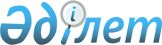 Медициналық оңалту көрсету қағидаларын бекіту туралыҚазақстан Республикасы Денсаулық сақтау министрінің 2020 жылғы 7 қазандағы № ҚР ДСМ-116/2020 бұйрығы. Қазақстан Республикасының Әділет министрлігінде 2020 жылғы 9 қазанда № 21381 болып тіркелді.       "Халық денсаулығы және денсаулық сақтау жүйесі туралы" Қазақстан Республикасының 2020 жылғы 7 шілдедегі Кодексі 125-бабының 6-тармағына сәйкес БҰЙЫРАМЫН:       1. Осы бұйрыққа 1-қосымшаға сәйкес Медициналық оңалту көрсету қағидалары бекітілсін.       2. Осы бұйрыққа 2-қосымшаға сәйкес Қазақстан Республикасы Денсаулық сақтау министрлігінің кейбір бұйрықтардың күші жойылды деп танылсын.      3. Қазақстан Республикасы Денсаулық сақтау министрлігінің Медициналық-әлеуметтік көмек департаменті Қазақстан Республикасының заңнамасында белгіленген тәртіппен:      1) осы бұйрықты Қазақстан Республикасы Әділет министрлігінде мемлекеттік тіркеуді;      2) осы бұйрықты Қазақстан Республикасы Денсаулық сақтау министрлігінің интернет-ресурсында орналастыруды;       3) осы бұйрықты Қазақстан Республикасы Әділет минстрлігінде мемлекеттік тіркегеннен кейін он жұмыс күні ішінде Қазақстан Республикасы Денсаулық сақтау министрлігінің Заң департаментіне осы тармақтың 1) және 2) тармақшаларында көзделген іс-шаралардың орындалуы туралы мәліметтерді ұсынуды қамтамасыз етсін.      4. Осы бұйрықтың орындалуын бақылау Қазақстан Республикасының Денсаулық сақтау вице-министрі А. Ғиниятқа жүктелсін.      5. Осы бұйрық алғашқы ресми жарияланған күнінен кейін күнтізбелік он күн өткен соң қолданысқа енгізіледі және 2020 жылғы 1 қазаннан бастап туындаған құқықтық қатынастарға қолданылады. Медициналық оңалтуды көрсету қағидалар 1-тарау. Жалпы ережелер       1. Медициналық оңалтуды көрсету қағидалары (бұдан әрі – Қағидалар) "Халық денсаулығы және денсаулық сақтау жүйесі туралы" Қазақстан Республикасының 2020 жылғы 7 шілдедегі Кодексі 125-бабының 6-тармағына сәйкес (бұдан әрі – Кодекс) әзірленді және меншік нысанына қарамастан амбулаториялық, стационарды алмастыратын және стационарлық көмек көрсететін бастапқы, қайталама және үшінші деңгейдегі медициналық ұйымдарда, сондай-ақ үйде және санаторийлік-курорттық ұйымдарда оңалту көрсету тәртібін айқындайды.      2. Қағидалар туа біткен аурулармен ауыратын адамдарға, жіті жағдайлардан, хирургиялық араласулардан және жарақаттардан кейін, сондай-ақ негізгі ауруды емдеу кезінде олардың салдарын медициналық оңалту бойынша медициналық көмек көрсету тәртібін айқындайды.      3. Медициналық оңалту:      1) тегін медициналық көмектің кепілдік берілген көлемі (бұдан әрі – ТМККК) шеңберінде негізгі ауруларды емдеу кезінде, сондай-ақ туберкулезбен ауыратын науқастарға;      2) 10-қайта қараудың аурулар мен денсаулыққа байланысты проблемаларының халықаралық статистикалық жіктемесінің кодтары бойынша аурулардың тізбесі бойынша міндетті әлеуметтік медициналық сақтандыру жүйесінде (бұдан әрі-МӘМС) көрсетіледі;      3) ақылы негізінде азаматтардың өз қаражаты, ерікті медициналық сақтандыру қаражаты, жұмыс берушілердің қаражаты және Қазақстан Республикасының заңнамасында тыйым салынбаған өзге де көздер есебінен жүзеге асырылады.      4. Осы қағидаларда пайдаланылатын терминдер мен анықтамалар:      1) биоәлеуметтік функциялар – бұл тіршілік әрекеті мен денсаулық шектеулері қызметінің халықаралық жіктемесіне сәйкес өлшемшарттар бойынша айқындалатын, өзіне қызмет көрсетуге, кеңістікке бейімделуге және уақытқа, қозғалысқа, қабылдауға, сексуальдық функцияларға, экономикалық және әлеуметтік тәуелсіздікке, еңбек және шығармашылық қызметке қабілеттілігі (бұдан әрі – БӘФ);      2) Емдеуге жатқызу бюросы порталы – тегін медициналық көмектің кепілдік берілген көлемі шеңберінде және міндетті әлеуметтік медициналық сақтандыру жүйесінде пациенттерді стационарға жоспарлы емдеуге жатқызу жолдамаларын электрондық тіркеудің, есепке алудың, өңдеудің және сақтаудың бірыңғай жүйесі;      3) қашықтықтан медициналық қызмет көрсету - медицина қызметкерлерінің бір-бірімен, жеке тұлғалармен және (немесе) олардың заңды өкілдерімен қашықтықтан өзара іс-қимылын, көрсетілген адамдарды сәйкестендіруді, сондай-ақ олар жасайтын іс-әрекеттерді құжаттандыруды қамтамасыз ететін аурулар мен жарақаттарды диагностикалау, емдеу, медициналық оңалту және олардың профилактикасы, цифрлық технологиялар арқылы зерттеулер мен бағалау жүргізу мақсатында медициналық қызметтер көрсету;      4) медициналық оңалту - пациент организмінің функцияларын сақтауға, бұзылған және (немесе) жоғалтқан функцияларын ішінара немесе толық қалпына келтіруге бағытталған медициналық көрсетілетін қызметтер кешені;      5) мобильдік бригада – оңалту әлеуеті бар, бірақ өз бетінше қозғала алмайтын, оның ішінде әлеуметтік көрсеткіштер бойынша және медициналық оңалту бойынша іс – шараларды жалғастыруға немесе ұзақ жүргізуге мұқтаж пациентті тұрғылықты жері бойынша көшпелі нысанда медициналық қызметтердің кешенін көрсету нысаны;      6) мультидисциплинарлық топ – тыныс - тіршілігінің сипаты мен дәрежесіне, пациент ағзасының функциялары мен құрылымдарының бұзылуына, оның клиникалық жай-күйінің ауырлығына қарай қалыптастырылатын әртүрлі мамандар тобы (бұдан әрі-МДТ);      7) оңалту әлеуеті – белгілі бір уақыт аралығында пациенттің организмінің бұзылған және (немесе) жойылған функцияларын ішінара немесе толықтай қалпына келтірудің клиникалық тұрғыдан негізделген мүмкіндігі;      8) оңалту бағдарының шкаласы (бұдан әрі – ОБШ) – халықаралық компоненттерінің жіктемесінің жұмыс істеуінің халықаралық жіктемесінің немесе балалар мен жасөспірімдердің жұмыс істеуінің халықаралық жіктемесінің өлшемдері негізінде БӘФ – ны бағалаудың жиынтық көрсеткіші: қалыптасуы мынадай өлшемдер негізінде жүзеге асырылатын: b - функцияны бағалау, d - белсенділікті бағалау, s-организмнің құрылымы, Е-қоршаған ортаның факторлары;      9) оңалту диагнозы – туындаған зақымданудың сипаттауды және осы бұзушылықтың салдарынан болған тұрмыстық және кәсіби дағдыны халықаралық компоненттерінің жіктемесі жұмыс істеуінің халықаралық сыныптамасының өлшемшарттары және балалар мен жасөспірімдердің жұмыс істеуінің халықаралық сыныптамасы ХКЖ-БЖ негізінде БӘФ қамтитын аурудың (жарақаттың) қызмет етуінің салдарын бағалау өлшемін көрсететін диагноз;       10) оңалту картасы- науқастың объективті жағдайы, жүргізілген зерттеулер, оңалту емінің нәтижелері туралы деректер көрсетілген Кодекстің 7-бабының 31) тармақшасына сәйкес бекітілген бастапқы медициналық құжаттама нысаны;      11) өмір сүру мен денсаулықтың қызмет етуінің, шектеулерінің халықаралық жіктемесі – бұл өмір тіршілігі мен денсаулықтың жұмыс істеуі, шектелуі, оның ішінде балалар мен жасөспірімдер үшін (бұдан әрі – ҚХЖ БЖ) компоненттерінің жіктемесі (бұдан әрі- ҚХЖ);      12) пациентті/мүгедекті жеке оңалту бағдарламасының медициналық бөлімі ( бұдан әрі – ОЖБ) - медициналық оңалту жүргізудің нақты көлемін, түрін және мерзімін анықтайтын құжат;      13) санаторийлік-курорттық ұйымдар - медициналық және өзге де көрсетілетін қызметтерді, курорттарда немесе емдеу-сауықтыру орындарында орналасқан табиғи емдік факторларды қолдана отырып, адамның денсаулығын сауықтыру және қалпына келтіру жөніндегі санаторийлік-курорттық қызметтерді көрсететін ұйымдар: санаторий (ересектерге, ересектер мен балаларға, балаларға арналған), студенттік санаторий-профилакторий, балалардың оңалту-сауықтыру орталығы;      14) 9-қайта қаралған аурулардың, жарақаттардың және өлім себептерінің халықаралық сыныптамасы – денсаулық сақтаудағы статистикалық және сыныптамалық негіз ретінде пайдаланылатын құжат (бұдан әрі – АХЖ – 9);      15) 10-шы қайта қаралған аурулар мен проблемалардың халықаралық статистикалық жіктемесі – денсаулық сақтаудағы жетекші статистикалық және жіктемелік негіз ретінде пайдаланылатын құжат (бұдан әрі – АХЖ – 10). 2-тарау. Медициналық оңалту тәртібі      5. Медициналық оңалту медициналық көмек көрсетуді ұйымдастыру стандарттарына және диагностика мен емдеудің клиникалық хаттамаларына сәйкес жүзеге асырылады.      6. Медициналық оңалту:      1) тәулік бойы медициналық бақылау мен емдеуді көздемейтін амбулаториялық жағдайларда;      2) тәулік бойы медициналық бақылауды, емдеуді, күтімді, сондай-ақ тамақтанатын төсек-орын беруді көздейтін стационарлық жағдайларда;      3) тәулік бойы медициналық бақылау мен емдеуді талап етпейтін және төсек-орын бере отырып, күндізгі уақытта медициналық бақылау мен емдеуді көздейтін стационарды алмастыратын жағдайларда;      4) үйде: медицина қызметкерін, ұтқыр бригаданы шақыру, медицина қызметкерлерінің белсенді патронажы, үйде емдеуді ұйымдастыру кезінде (үйдегі стационар), оның ішінде қашықтықтан медициналық қызметтерді пайдалана отырып;      5) санаторийлік-курорттық ұйымдарда көрсетіледі.       7. Медициналық оңалту көрсету үшін пациентті стационарға жоспарлы емдеуге жатқызу Кодекстің 7-бабының 82) тармақшасына сәйкес Емдеуге жатқызу бюросы порталы арқылы жүзеге асырылады.       8. Пациентті стационарға жатқызу кезінде Кодекстің 7-бабының 31) тармақшасына сәйкес бекітілген нысан бойынша электрондық форматта медициналық карта ресімделеді.      9. Медициналық оңалту ересектер мен балаларға жіті аурулар мен жағдайлар, жарақаттар, хирургиялық араласулар кезінде, тіршілік әрекеті шектелген емделушілерге, оңалту әлеуетін ескере отырып, аурулар және (немесе) функциялары мен құрылымдарының бұзылулары бар жағдайлар кезінде, әлеуметтік мәні бар аурулар мен жекелеген нозологиялық нысандар кезінде жүзеге асырылады.       10. Медициналық оңалтуды көрсету деңгейі нозологияға, пациент жағдайының ауырлық дәрежесіне және осы Қағидаларға 1, 2, 3, 4, 5, 6, 7, 8, 9, 10 және 11-қосымшаларға сәйкес ОБШ бойынша МДТ мамандарының қатысуымен ҚХЖ немесе ҚХЖ-БЖ өлшемдері негізінде БӘФ бұзылыстарының қалыптастыру тәртібіне сәйкес айқындалады.      11. Медициналық оңалту мынадай деңгейдегі медициналық ұйымдарда жүргізіледі:      1) өзінің құрылымында ОБШ бойынша жай - күйі 1-ден 2 балға дейін бағаланатын оңалту кабинеті/бөлімшесі, медициналық оңалту көрсететін күндізгі стационары бар медициналық-санитариялық алғашқы көмек медициналық ұйымы;      2) екінші деңгей - өз құрылымында амбулаториялық, стационарды алмастыратын және стационарлық жағдайларда медициналық оңалтуды жүзеге асыратын мамандандырылған бөлімшелері және (немесе) орталықтары бар мамандандырылған медициналық ұйымдар, оның ішінде бастапқы деңгейде медициналық көмек көрсететін мамандардың жолдамасы бойынша пациенттің жай-күйі ШРМ бойынша 2-ден 4 балға дейін бағаланады;      3) үшінші деңгей – өз құрылымында медициналық оңалту бойынша мамандандырылған, оның ішінде жоғары технологиялық, амбулаториялық, стационарды алмастыратын және стационарлық жағдайларда, оның ішінде медициналық оңалтуды жүзеге асыратын бастапқы және қайталама деңгейдегі мамандардың жолдамасы бойынша бөлімшелері және (немесе) орталықтары бар мамандандырылған медициналық ұйымдар, пациенттің жай-күйі ОБШ бойынша 2-ден 4 балға дейін бағаланады.      12. Медициналық оңалту пациенттерге көрсетілетін қызметтерді жүргізуге көрсетілімдер мен қарсы көрсетілімдерге, ҚХЖ сәйкес пациенттің жай-күйін бағалауға, тіршілік-тынысы мен денсаулығының шектеулеріне, оңалту әлеуетінің деңгейіне, ауру ағымының кезеңіне немесе жай-күйіне байланысты жүргізіледі.      13. Медициналық оңалту үш кезеңді қамтиды:      1) бірінші кезең – аурудың жіті және жітілеу кезеңдерінде, операциялық араласулар, жарақаттар кезіндегі қалпына келтіру емі. Бірінші кезең мамандандырылған, оның ішінде жоғары технологиялық медициналық көмек көрсететін стационарлардың құрылымдық бөлімшелерінде (реанимация және қарқынды терапия бөлімшесінде немесе мамандандырылған бейінді бөлімшеде) асқынулардың профилактикасы және клиникалық хаттамаларға сәйкес негізгі ауруды емдеу шеңберінде функционалдық қалпына келтіруді жеделдету үшін реабилитолог дәрігердің кеңесінен кейін жүргізіледі.      Бірінші кезеңде ерте медициналық оңалту жөніндегі іс-шараларды өткізуді медициналық оңалту мәселелері бойынша оқудан өткен оңалтушы дәрігер және/немесе бейінді маман жүзеге асырады. Негізгі ауруды медициналық оңалту өмірлік маңызды функциялар тұрақтанғаннан кейін жүргізіледі.      Негізгі ауруды емдеу курсы және бірінші кезең аяқталған кезде бейінді маман реабилитолог дәрігермен бірлесіп пациенттің әлеуетін айқындайды және алғаш рет белгіленген оңалту диагнозын, ОБШ бойынша пациенттің бағытын қалыптастырады және шығару эпикризін рәсімдей отырып, пациентті оңалтудың келесі кезеңдеріне (екінші немесе үшінші) жіберуді қалыптастырады.      Оңалтудың екінші немесе үшінші кезеңдеріне жіберу жаңа жағдайларды немесе ілеспелі аурулардың асқынуын қоспағанда, стационардан шыққан сәттен бастап бір айдың ішінде жүргізіледі. ОБШ-ны және ҚХЖ/ҚХЖ -БЖ өлшемшаттарын бағалаудың қолданылу мерзімі оңалту кезеңдері арасында күнтізбелік 30 күнді құрайды.      Емделушілерде емдеуге жатқызуға көрсетілімдер болмаған және стационарлық жағдайларда оңалтудың бірінші кезеңін жүргізу қажет болған жағдайда, пациент медициналық көмек көрсетілгеннен және негізгі ауруды емдеу аяқталғаннан кейін оңалтудың екінші немесе үшінші кезеңіне жіберіледі.      Пациенттің оңалту іс-шараларын жалғастыруы қажет болған жағдайда, бірақ оңалту көмегін көрсететін медициналық ұйымдарда бейінді мамандар және/немесе оңалтушы дәрігерлер болмаған жағдайда, ЖММ айқындау және оңалтудың жеке жоспарын әзірлеу бейінді мамандардың, мамандандырылған оңалту медициналық ұйымдарының МДТ қатысуымен телемедицина арқылы қамтамасыз етіледі;      2) екінші кезең – қалпына келтіру емі және медициналық оңалту мамандандырылған бөлімшелерде немесе оңалту төсектерінде, республикалық денсаулық сақтау ұйымдарында, мамандандырылған оңалту орталықтарында, көп бейінді стационарларда жүргізіледі.      Екінші кезең МДТ мамандарының қатысуымен ҚХЖ немесе ҚХЖ -БЖ негізінде пациент жағдайының ауырлық дәрежесіне, БӘФ-ның бұзылуына байланысты емдеу ұзақтығымен ауырған аурудан (операциялық араласудан) кейін 9 айдың ішінде бір рет өткізіледі.      Бір емдеу курсының ұзақтығы және екінші кезеңнің еселігі реабилитолог дәрігердің немесе ОБШ бойынша МДТ қорытындысы, ҚХЖ немесе ҚХЖ -БЖ өлшемшаттары бойынша, пациент жағдайының ауырлық дәрежесі бойынша анықталады.      Екінші кезеңнің ішінде қалпына келтіру емі мен медициналық оңалтудың бірнеше курстарын өткізген кезде әрбір курс жаңа жағдай деп есептеледі. Екінші кезеңнің курстары арасындағы интервалдың ұзақтығы 30 күннен аспайды.      Қалпына келтіру емі мен медициналық оңалтудың екінші кезеңін жүргізу үшін пациентті бір медициналық ұйым шегінде бейінді бөлімшеден оңалту бөлімшесіне ауыстыру кезінде оны оңалтудың жаңа жағдайы деп саналады.      Емделушілерде мамандандырылған бөлімшелерде немесе оңалту төсектерінде, денсаулық сақтау ұйымдарында, мамандандырылған оңалту орталықтарында, көп бейінді стационарларда оңалтудың екінші кезеңін өткізуге көрсетілімдер болмаған жағдайда, пациент негізгі ауруды емдеу аяқталғаннан кейін оңалтудың үшінші кезеңіне жіберіледі.       Медициналық оңалтудың екінші-кезеңіне жолдама жасау кезінде ақпараттық жүйеде екі рет кодтау пайдаланылады: негізгі диагноз ретінде негізгі диагноздың немесе операцияның коды көрсетіледі; нақтылайтын диагноз – осы Қағидалардың 12-қосымшасына сәйкес XXI сынып (Z) тізбесінен код.       3) үшінші кезең жіті, жітілеу кезеңде емдеу аяқталғаннан кейін және ҚХЖ немесе ҚХЖ-БЖ өлшемшарттарын бағалағаннан кейін БӘФ сақталған кезде жүргізіледі. Қалпына келтіру емі мен екінші кезеңді медициналық оңалтуды жалғастыруды талап етпейтін жағдайда, пациент ОБШ-ға сәйкес осы Қағидаларға 1, 2, 3, 4, 5, 6, 7, 8, 9, 10 және 11-қосымшаларға сәйкес медициналық оңалтудың үшінші кезеңін алады.      Үшінші кезеңдегі медициналық оңалту амбулаториялық-емханалық ұйымдарда, күндізгі стационарларда, санаторийлік-курорттық ұйымдарда, үйдегі стационарларда, оның ішінде қашықтықтан медициналық қызмет көрсету арқылы жүргізіледі.      Медициналық оңалтудың үшінші-кезеңіне жолдама жасау кезіндегі ақпараттық жүйеде қос кодтау пайдаланылады: негізгі диагноз: аурудың бейініне сәйкес оңалту коды (Z) және диагнозды нақтылайтын: ауру коды.      Оңалту әлеуетін сақтау кезінде үшінші кезеңдегі медициналық оңалту жиілігі мен ұзақтығы бойынша жеке жүргізіледі.       14. Екінші және үшінші кезеңдерде реабилитолог дәрігер немесе МДТ оңалту іс-шараларының басында және соңында әрбір пациентке осы Қағидаларға 1, 2, 3, 4, 5, 6, 7, 8, 9, 10 және 11-қосымшаларға сәйкес медициналық картаға және ақпараттық жүйеге оңалту диагнозын, оңалту көрсету деңгейін (қашықтықтан медициналық қызметтерді пайдалана отырып, амбулаториялық, көшпелі нысан, күндізгі стационар, үйдегі стационар, тәулік бойы стационар) енгізеді.      МСАК дәрігері пациентті оңалту іс-шараларын одан әрі жүргізуге, оның ішінде оңалтушы дәрігердің немесе МДТ қорытындысының негізінде қашықтықтан медициналық қызметтерді пайдалана отырып жібереді, онда келесі келу күні, ОБШ және өткізу орны көрсетілген.      Медициналық оңалтудың емдеу курсының ұзақтығы, қызметтердің тізбесі мен көлемі пациентті оңалтудың жеке бағдарламасының медициналық бөлігін ресімдей, негізгі ауруды базалық емдеуді ескере отырып, реабилитолог дәрігердің немесе МДТ қорытындысының негізінде айқындалады.      Пациентті шығару кезінде жүргізілген оңалту іс-шараларындың тиімділігі бағаланады, медициналық картада ОБШ және ҚХЖ өлшемшарттарғын бағалай отырып оңалту диагнозы, шығару кезіндегі пациенттің жағдайы: жақсаруымен, өзгеріссіз, нашарлауымен көрсетіледі.      Медициналық оңалту пациенттің жеке бағдарламасы:      пациенттің жағдайының нашарлауы;      негізгі және/немесе қосалқы аурулардың асқынуларының дамуы кезінде;      пациенттің бастамасы бойынша тоқтатылады.      Бұл кезең ақпараттық жүйеге ОБШ бағасы мен ҚХЖ өлшемшарттарын енгізе отырып, аяқталған жағдай ретінде ресімделеді.      Медициналық оңалтуды қажет ететін пациент МСАК-қа алғаш жүгінген кезде МСАК дәрігері оңалту кезеңдеріне (екінші немесе үшінші) жібере және оңалтудың жеке жоспарының медициналық бөлігін ресімдей, оның ішінде қашықтықтан медициналық қызметтерді пайдалана, ОБШ бойынша пациенттің бағытын айқындай отырып, ҚХЖ өлшемшарттарының негізінде бастапқы оңалту диагнозын қалыптастыру үшін пациентті оңалтушы дәрігерге немесе МДТ-ға консультацияға жібереді.      15. Стационарда және МСАК-та ОБШ-ны айқындау және оңалтудың жеке жоспарын әзірлеу мақсатында бейінді мамандар және/немесе медициналық ұйымдарда оңалтушы дәрігерлер болмаған жағдайда оңалтушы дәрігердің шешімі бойынша МДТ отырысы өткізіледі, өз штатында қашықтықтан медициналық қызметтердің көмегімен тиісті бейінді маманы бар мамандандырылған оңалту медициналық ұйымымен МДТ өткізу мүмкіндігі қамтамасыз етіледі.      МДТ отырысының қорытындысы бойынша пациенттің медициналық картасына жалпы қорытынды жасалады және деректер ақпараттық жүйеге енгізіледі.      МДТ қорытындысы бойынша функцияларының айқын бұзылуы бар өзіне-өзі қызмет көрсетуді, орын ауыстыруды және қарым-қатынасты жүзеге асыруда бөгде адамның көмегіне толық тәуелді және функцияларды және (немесе) тыныс-тіршілікті қалпына келтіру перспективасы жоқ (оңалту әлеуеті таусылған) пациентке көмек паллиативтік көмек көрсетуді жүзеге асыратын медициналық ұйымдарда және үйде көрсетіледі.      МДТ қорытындысы бойынша функцияларды және (немесе) тіршілік әрекетін (ОБШ бойынша) қалпына келтіру келешегі жоқ пациентке оңалту іс-шаралары жүргізілмейді.      Бірінші кезеңде МДТ құрылмайды, ал пациентті келесі кезеңге ауыстыру реабилитолог дәрігердің және бейінді ауру жөніндегі маманның консультациясы негізінде жүргізіледі.      16. ОБШ бойынша пациенттің жай-күйі тәулік бойы немесе күндізгі стационарға түскен кезде немесе ҚХЖ өлшемдері барынша айқын белгісі бойынша МСАК ұйымына жүгінген кезде бағаланады.      Функциялардың бұзылуын бағалау қағидаты анатомиялық-физиологиялық белгілерге негізделеді.      ҚХЖ өлшемшарттарының әрқайсысы ОБШ-да балмен көрсетілетін бұзушылықтардың айқындылығын сипаттау үшін 0-ден 5-ке дейін өзінің мәні бар.      ҚХЖ өлшемшаттары бойынша бұзылу дәрежесі бар пациенттер:      0 балл медициналық оңалтуға мұқтаждар тобынан шығарылады және медициналық көрсетілімдер болған жағдайда клиникалық хаттамаларға сәйкес негізгі ауру бойынша емдеу немесе динамикалық бақылау алады;      1 балл – медициналық оңалтудың екінші кезеңін айналып өтпей амбулаториялық-емханалық көмек көрсететін медициналық ұйымдардың профилакторийі, санаторийі, бөлімшесі немесе оңалту кабинеті жағдайында, сондай-ақ оңалтушы дәрігердің немесе МДТ қорытындысына сәйкес МСАК дәрігерінің жолдамасы бойынша қашықтықтан медициналық қызметтерді пайдалана отырып амбулаториялық жағдайда медициналық оңалтуды алады;      2-3-4 балл – көп бейінді стационар, мамандандырылған оңалту орталығы, күндізгі стационар (мамандандырылған оңалту орталығы, санаторий, мамандандырылған санаторий), профилакторий, амбулаториялық-емханалық көмек көрсететін медициналық ұйымдардың оңалту бөлімшелерінің немесе кабинеттерінің жағдайларында, сондай-ақ көшпелі нысандарды пайдалана отырып амбулаториялық жағдайларда, реабилитолог дәрігердің немесе МДТ қорытындысына сәйкес МСАК дәрігерінің жолдамасы бойынша амбулаториялық жағдайларда алады;      5 балл (оңалту әлеуеті жоқ) – тәулік бойы стационар, мамандандырылған мекемелер, үйдегі стационар жағдайында ұялы бригаданың қатысуымен паллиативтік көмек көрсетуді қажет ететін пациенттер үшін.      17. ОБШ медициналық оңалтудың барлық кезеңдерінде пациенттің оңалту мәртебесін сипаттау үшін пайдаланылады.      Оңалту іс – шараларының тиімділігін бағалауды оңалтудың үшінші кезеңі аяқталғаннан кейін оңалтушы дәрігер немесе МДТ жүргізеді.      Аурудың созылмалы ағымы бар және динамикалық бақылауда тұрған балалар мен жасөспірімдер асқынулардың алдын алу мақсатында жылына 2-3 рет тұрақты түрде үшінші кезеңді қолдаушы медициналық оңалтудан өтеді.      Оңалтудың барлық кезеңдерінен өткен және динамикалық бақылауға жататын ересектер жыл сайын МСАК дәрігерінің жолдамасы бойынша оңалтушы дәрігердің немесе МДК ұсынымы бойынша үшінші кезеңді қолдаушы медициналық оңалтудан өтеді.      18. Бір жастағы балалар үшін медициналық оңалту МСАК деңгейінде немесе катамнез кабинеттерінде педиатрлар немесе неонатологтар дәрігерлер әрбір үш ай сайын нерв-психикалық дамуының бағалай отырып, диагностика мен емдеудің клиникалық хаттамаларына сәйкес жүзеге асырылады.      Өкпенің жасанды желдеткішінде ұзақ уақыт болған балалар орталық нерв жүйесінің қабыну ауруларының зардаптарынан кейін, сондай-ақ өмірлік маңызды функциялар тұрақтанғаннан, қалыпты міндетті нутритивтік мәртебеге қол жеткізгеннен кейін перинаталдық кезеңде туындайтын жекелеген жай-күйлерден кейін, бейінді мамандарды қарап-тексеруден және оларды келісуден кейін оңалту іс-шараларын жүргізу үшін стационардан немесе перзентханадан медициналық оңалтудың екінші кезеңіне ауыстырылады.      Стационардан/перзентханадан оңалту немесе бейінді бөлімшеге, оның ішінде оңалту көмегі үшін ауыстыру жаңа жағдай болып саналады.      19. Бастап өткерген коронавирустық инфекциясынан кейін медициналық оңалту мамандандырылған бөлімшелерде немесе оңалту төсектерінде, амбулаториялық-емханалық ұйымдарда, күндізгі стационарларда, тәулік бойы стационарларда, оңалту орталықтарында, санаторийлік-курорттық ұйымдарда, үйдегі стационарларда, оның ішінде қашықтықтан медициналық қызмет көрсету жағдайында жүзеге асырылады.      Коронавирустық инфекциясын бастап өткерген пациенттерге медициналық оңалту ҚХЖ сәйкес пациенттің жағдайын бағалауға, оңалту әлеуетінің деңгейіне, осы Қағидаларға сәйкес аурудың ағымына және медициналық оңалту бойынша диагностика мен емдеудің клиникалық хаттамаларына байланысты жүзеге асырылады.      Коронавирустық инфекциясын сатурация деңгейі 95% - дан төмен, өкпенің зақымдануы 50% - дан жоғары, өкпенің зақымдануы 25% қатар жүретін аурулары бар, Борг шкаласы бойынша ентігу нормадан жоғары, оттегі қолдауы бар науқастар, анамнезде реанимация және қарқынды терапия бөлімінде емдеу медициналық оңалтудың екінші кезеңіне жіберіледі.      Коронавирустық инфекциясын сатурация деңгейі 95% - дан төмен, өкпенің зақымдануы 50% - дан жоғары, өкпенің зақымдануы 25% қатар жүретін аурулармен, Борг шкаласы бойынша ентігу нормадан жоғары, оттегі қолдауынсыз, анамнезінде емделетін науқастар реанимация және қарқынды терапия бөлімінде медициналық оңалтудың үшінші кезеңіне жіберіледі.      20. Қазақстан азаматы негізгі ауруға ем жүргізілгеннен кейін басқа елден келген және одан әрі оңалтуды талап ететін жағдайларда пациент медициналық картадан үзіндінің көшірмесін пациенттің тұрғылықты (нақты болған) жері бойынша МСАК ұйымына ұсынады. МСАК дәрігері пациентті ХКҚ өлшемшаттарына сәйкес ОБШ айқындай отырып, реабилитолог-дәрігердің немесе МДТ ұсынымы негізінде медициналық оңалтуға жібереді.      21. Негізгі ауру бойынша медициналық оңалтуды жүргізу үшін:      1) әртүрлі текті жиі қайталанатын немесе мол қан кетулер;      2) шығу тегі белгісіз фебрилді қызба немесе субфебрилді қызба;      3) жіті инфекциялық аурулар;      4) жіті остеомиелит;      5) терең көктамырлардың жіті тромбозы;      6) жүрек ырғағының, жүрек функцияся жеткіліксіздігінің асқынған бұзылуы;      7) туберкулездің барлық нысандарының белсенді сатысы;      8) қатерлі ісіктер (IV клиникалық топ);      9) тыныс алу функциясының ІІІ және одан жоғары жеткіліксіздігі;      10) елеулі улану кезінде әртүрлі іріңді (өкпе) аурулар;      11) декомпенсация сатысындағы аурулар, атап айтқанда, түзетілмейтін метаболикалық аурулар (қант диабеті, микседема, тиреотоксикоз және басқалар), бауырдың, ұйқы безінің ІІІ дәрежелі функциялық жеткіліксіздігі;      12) талма кезеңдегі эпилепсия;      13) эмоция мен мінез-құлықтың бұзылуымен, жеке басын десоциациялаумен психологиялық аурулар;      14) терінің іріңді аурулары, терінің инфекцияның аурулары (қышыма, микоз аурулары және басқалар);      15) 2 -3 - дәрежелі анемия;      16) 3 - дәрежелі дистрофия жалпы қарсы көрсетілімдер болып табылады.       22. Туберкулезбен ауыратын ересектер мен балаларды медициналық оңалту Кодекстің 7 – бабы 1-тармағының 32) тармақшасына сәйкес бекітілген денсаулық сақтау саласындағы стандартқа сәйкес АХЖ-10 кодтары бойынша жүзеге асырылады.      Туберкулезді бастан өткерген адамдар үшін диагнозды қалыптастыру кезінде АХЖ – 10 XXI класының коды бойынша негізгі диагноздың коды және АХЖ-10 кодтары бойынша диагнозды нақтылайтын кодты көрсете отырып, қос кодтау пайдаланылады.       23. Наркологиялық және психикалық аурулармен ауыратын ересектер мен балаларды медициналық оңалту Кодекстің 7 – бабы 1-тармағының 32) тармақшасына сәйкес бекітілген денсаулық сақтау саласындағы стандартқа сәйкес АХЖ-10 кодтары бойынша жүзеге асырылады.       24. Медициналық оңалту барлық кезеңдерде осы Қағидаларға 11 – қосымшаға сәйкес АХЖ – 10 кодтары бойынша диагноздардың тізбесіне және АХЖ – 9 кодтары бойынша операциялардың (манипуляциялардың) тізбесіне сәйкес АХЖ-10 XXI сыныбының коды бойынша нақтыланатын диагнозды көрсете отырып жүзеге асырылады.      25. Медициналық оңалту жөніндегі қашықтықтан медициналық қызметтер географиялық, уақытша, Әлеуметтік және мәдени кедергілерге қарамастан денсаулық туралы ақпарат алмасу және денсаулық сақтау қызметтерін ұсыну үшін ақпараттық-коммуникациялық байланыстарды пайдалануды көздейтін телемедицинаның нұсқасы болып табылады.      Қашықтықтан оңалтуды жүзеге асыру кезінде дербес медициналық деректердің (жинау, өңдеу, сақтау, қорғау) сақталуын, құпиялылығын сақтау және қамтамасыз ету қажетті талап болып табылады.      Қашықтықтан медициналық қызметтер мен ақпараттық технологияларды, сондай-ақ көшпелі нысандағы мобилдік бригадаларды пайдалана отырып медициналық оңалту, оңалту әлеуеті бар, бірақ өздігінен қозғала алмайтын, сондай-ақ әлеуметтік және эпидемиологиялық көрсетілімдері бойынша медициналық оңалту медициналық оңалту жөніндегі іс-шараларды жалғастыруды немесе ұзақ жүргізуді қажет ететіндерге көрсетіледі. Тірек-қимыл аппараты және перифериялық нерв жүйесі аурулары және тірек -қимыл аппараты туберкулездік зақымдануы бар ХКЖ өлшемдері негізінде оңалту бағдарының шкаласы Жүрек-қантамыр жүйесі ауруларымен ХКЖ өлшемдері негізінде оңалту бағдарының шкаласы Орталық нерв жүйесінің зақымдануымен және орталық нерв жүйесінің туберкулездік зақымдануымен критерийлер негізінде бағыттау шкаласын және оңалту бағытын қалыптастыру тәртібі Перинаталдық кезеңде ауырған балалардың ХКЖ өлшемдері негізінде оңалту бағдарының шкаласы Даму ақауларымен және жүрек-қантамыр жүйесінің ауруларымен оперативтік емдеуден кейін ХКЖ критерийлері негізінде оңалту бағдарының шкаласы Асқазан-ішек жолдарының ақаулары мен ауруларымен және асқазан- ішек трактатуберкулезінің туберкулездік зақымдануымен оперативтік емдеуден кейінгі ХКЖ өлшемдері негізінде оңалту бағдарының шкаласы Өкпе ақаулары мен аурулары және өкпенің туберкулездік зақымдануы бар операциялық емдеуден кейін ХКЖ өлшемдері негізінде оңалту бағдарының шкаласы Өкпе туберкулезі бойынша жедел емдеуден кейін ХКЖ өлшемдері негізінде оңалту бағдарының шкаласы Электромагниттік есту аппаратының имплантациясы бар балалардың ХКЖ өлшемдері негізінде оңалту бағдарының шкаласы Несеп-жыныс жүйесінің ауруларымен және кемістіктерімен және бүйректің туберкулездік зақымдануымен операциялық емдеуден кейін ХКЖ өлшемдері негізінде оңалту бағдарының шкаласы Ауруханадан тыс пневмониясы бар, оның ішінде коронавирустық пневмониясы бар пациенттердің ХҚЖ өлшемдеріне негізделген оңалту бағдарының шкаласы АХЖ 10 кодтары бойынша диагноздар мен АХЖ - 9 кодтары бойынша операциялар (манипуляциялар) медициналық оңалтудың II - III кезеңдері үшін тізбесі ТМККК шеңбеінде және МӘМС жүйесінде       Ескертпе      * кодтар Республикалық маңызы бар мамандандырылған оңалту орталықтарына және денсаулық сақтау ұйымдарының мамандандырылған бөлімшелеріне немесе оңалту орындарына жатқызылуға жатады Қазақстан Республикасы Денсаулық сақтау министрлігінің күші жойылған кейбір бұрықтардың тізбесі       1) "Қалпына келтіру емі және медициналық оңалту, оның ішіндебалаларды медициналық оңалту қағидаларын бекіту туралы" Қазақстан Республикасы Денсаулық сақтау және әлеуметтік даму министрінің 2015 жылғы 27 ақпандағы № 98 бұйрығы (Нормативтік құқықтық актілерді мемлекеттік тіркеу тізілімінде № 10678 болып тіркелген, "Әділет" ақпараттық-құқықтық жүйесінде 2015 жылғы 20 сәуірде жарияланған);       2) "Қазақстан Республикасы Денсаулық сақтау министрлігінің кейбір бұйрықтарына өзгерістер енгізу туралы" Қазақстан Республикасы Денсаулық сақтау министрінің 2019 жылғы 29 тамыздағы № ҚР ДСМ-120 бұйрығы 1-тармағының 2) тармақшасы (Нормативтік құқықтық актілерді мемлекеттік тіркеу тізілімінде № 19317 болып тіркелген, Қазақстан Республикасы нормативтік құқықтық актілерінің электрондық түрдегі эталондық бақылау банкінде 2019 жылғы 3 қыркүйекте жарияланған);       3) "Қалпына келтіру емі және медициналық оңалту, оның ішінде балаларды медициналық оңалту қағидаларын бекіту туралы Қазақстан Республикасы Денсаулық сақтау және әлеуметтік даму министрінің 2015 жылғы 27 ақпандағы № 98 бұйрығына өзгеріс енгізу туралы" Қазақстан Республикасы Денсаулық сақтау министрінің 2020 жылғы 10 ақпандағы № ҚР ДСД-9/2020 бұйрығы (Нормативтік құқықтық актілерді мемлекеттік тіркеу тізілімінде № 20022 болып тіркелген, Қазақстан Республикасы нормативтік құқықтық актілерінің эталондық бақылау банкінде 2020 жылғы 13 ақпанда электрондық түрде жарияланған).© 2012. Қазақстан Республикасы Әділет министрлігінің «Қазақстан Республикасының Заңнама және құқықтық ақпарат институты» ШЖҚ РМК      Қазақстан Республикасы 
Денсаулық сақтау министрі       Қазақстан Республикасы 
Денсаулық сақтау министрі А. ЦойҚазақстан Республикасы
Денсаулық сақтау министрінің 
2020 жылғы 7 қазаны
№ ҚР ДСМ-116/2020 бұйрығына 
1-қосымшаҚазақстан Республикасы
Денсаулық сақтау министрінің 
2020 жылғы 7 қазаны
№ ҚР ДСМ-116/2020 бұйрығына 
1-қосымшаҚазақстан Республикасы
Денсаулық сақтау министрінің 
2020 жылғы 7 қазаны
№ ҚР ДСМ-116/2020 бұйрығына 
1-қосымшаМедициналық оңалту 
көрсету қағидаларға 
1-қосымшаХҚЖ өлшемінің кодыӨлшемнің атауыХҚЖ бойынша оңалту диагнозының сипаттамасыХҚЖ бойынша оңалту диагнозының сипаттамасыБӘФ бағалау негізінде оңалту әлеуетіБағыттау шкаласы, баллменБағыттау шкаласы, баллменb280Ауырсыну сезіміb280.0Ауырсыну сезіміАуырсыну синдромының болмауыАуырсыну синдромының болмауыЖоғары әлеует00b280.1Ауырсыну сезіміФизикалық жүктеме кезінде шамалы ауырсыну сезімдері барФизикалық жүктеме кезінде шамалы ауырсыну сезімдері барЖоғары әлеует11b280.2Ауырсыну сезіміЖүргенде орташа айқын ауырсыну синдромы, тыныштықта елеусіз айқын білінетін ауырсыну синдромы (ауырсынудың көрнекі аналогтық шкаласы бойынша 1-3 балл (КАШ).Жүргенде орташа айқын ауырсыну синдромы, тыныштықта елеусіз айқын білінетін ауырсыну синдромы (ауырсынудың көрнекі аналогтық шкаласы бойынша 1-3 балл (КАШ).Орташа әлеует22b280.3Ауырсыну сезіміТыныштықта орташа айқын ауырсыну синдромы (КАШ бойынша 4-6 балл))Тыныштықта орташа айқын ауырсыну синдромы (КАШ бойынша 4-6 балл))Орташа әлеует33b280.4Ауырсыну сезіміҚозғалыс кезінде күшейетін тыныштықта айқын ауырсыну синдромы (КАШ бойынша 7-8 балл).Қозғалыс кезінде күшейетін тыныштықта айқын ауырсыну синдромы (КАШ бойынша 7-8 балл).Төмен әлеует44b280.5Ауырсыну сезіміҚозғалыс кезінде күшейетін тыныштықта айқын ауырсыну синдромы (КАШ бойынша 7-8 балл).Қозғалыс кезінде күшейетін тыныштықта айқын ауырсыну синдромы (КАШ бойынша 7-8 балл).Әлеует жоқ55d230Күнделікті тәртіпті орындауd230.0Күнделікті тәртіпті орындауТіршілік әрекетінің маңызды бұзылуының болмауы бұрынғы өмір салтына (жұмыс, оқыту) қайта оралуы, бұрынғы белсенділік пен әлеуметтік өмір деңгейін қолдауы мүмкінТіршілік әрекетінің маңызды бұзылуының болмауы бұрынғы өмір салтына (жұмыс, оқыту) қайта оралуы, бұрынғы белсенділік пен әлеуметтік өмір деңгейін қолдауы мүмкінЖоғары әлеует00 
d230.1Күнделікті тәртіпті орындауӨз істерін бөгде адамдардың көмегінсіз орындай алады; ауруға дейін болған белсенділікті (көлік құралын басқару, оқу, жазу, би, жұмыс және т. б.) орындай алмайды.),Өз істерін бөгде адамдардың көмегінсіз орындай алады; ауруға дейін болған белсенділікті (көлік құралын басқару, оқу, жазу, би, жұмыс және т. б.) орындай алмайды.),Жоғары әлеует11d230.2Күнделікті тәртіпті орындауӨзіне-өзі қызмет көрсету мүмкіндіктерінің аздап шектелуі, өз бетінше киініп, шешініп, дәретханаға барады, жейді және күнделікті белсенділіктің басқа да түрлерін орындайды.Өзіне-өзі қызмет көрсету мүмкіндіктерінің аздап шектелуі, өз бетінше киініп, шешініп, дәретханаға барады, жейді және күнделікті белсенділіктің басқа да түрлерін орындайды.Орташа әлеует22d230.3Күнделікті тәртіпті орындауЖүріп – тұру мүмкіндіктерінің айқын шектелуі қосымша тірек-жүру құралдарын қажет етеді немесе өз бетінше арбамен қозғалады. Ауыстыру стационарлық бөлімшеден тыс шектелген. Баспалдақпен жүре алмайдыЖүріп – тұру мүмкіндіктерінің айқын шектелуі қосымша тірек-жүру құралдарын қажет етеді немесе өз бетінше арбамен қозғалады. Ауыстыру стационарлық бөлімшеден тыс шектелген. Баспалдақпен жүре алмайдыОрташа әлеует33d230.4Күнделікті тәртіпті орындауӨзіне-өзі қызмет көрсету мүмкіндіктерінің күрт айқын шектелуі және күнделікті барлық міндеттерді орындау кезінде: киіну, шешіну, дәретхана;Өзіне-өзі қызмет көрсету мүмкіндіктерінің күрт айқын шектелуі және күнделікті барлық міндеттерді орындау кезінде: киіну, шешіну, дәретхана;Төмен әлеует44d230.5Күнделікті тәртіпті орындауӨзіне-өзі қызмет көрсету мүмкіндіктері жоқӨзіне-өзі қызмет көрсету мүмкіндіктері жоқӘлеует жоқ55Медициналық оңалту 
көрсету қағидаларға
2-қосымшаМедициналық оңалту 
көрсету қағидаларға
2-қосымшаМедициналық оңалту 
көрсету қағидаларға
2-қосымшаХҚЖ өлшемінің кодыӨлшемнің атауыХҚЖ бойынша оңалту диагнозының сипаттамасыХҚЖ бойынша оңалту диагнозының сипаттамасыБӘФ бағалау негізінде оңалту әлеуетіБағыттау шкаласы, баллменБағыттау шкаласы, баллменb410Жүрек қызметіb410.0Жүрек қызметіПациент дене жүктемесін әлсіздігінсіз, жүрек қағуынсыз, ентігісіз әдеттегі артық орындай алады.Пациент дене жүктемесін әлсіздігінсіз, жүрек қағуынсыз, ентігісіз әдеттегі артық орындай алады.Жоғары әлеует00b410.1Жүрек қызметіҚалыпты дене жүктемесі айқын шаршау, әлсіздік, ентігу немесе жүрек соғуы туғызбайды. Стенокардия Елеулі, жылдамдатылған немесе аса ұзақ кернеу (күш) кезінде дамиды. Алты минуттық жүру тесті (МЖТ) >425 М.Қалыпты дене жүктемесі айқын шаршау, әлсіздік, ентігу немесе жүрек соғуы туғызбайды. Стенокардия Елеулі, жылдамдатылған немесе аса ұзақ кернеу (күш) кезінде дамиды. Алты минуттық жүру тесті (МЖТ) >425 М.Жоғары әлеует11b410.2Жүрек қызметіТыныштықта қандай да бір патологиялық симптомдар жоқ, қалыпты физикалық жүктеме әлсіздік, шаршау, жүрек қағу, ентігу, стенокардия тегіс жерде >500 м қашықтыққа жүргенде, қалыпты жағдайда, қалыпты қарқында > 1 қалыпты сатының аралығына көтергенде дамиды.МЖТ = 301-425 М.Тыныштықта қандай да бір патологиялық симптомдар жоқ, қалыпты физикалық жүктеме әлсіздік, шаршау, жүрек қағу, ентігу, стенокардия тегіс жерде >500 м қашықтыққа жүргенде, қалыпты жағдайда, қалыпты қарқында > 1 қалыпты сатының аралығына көтергенде дамиды.МЖТ = 301-425 М.Орташа әлеует22b410.3Жүрек қызметіСтенокардия тегіс жерде 100-ден 500 м-ге дейін жүргенде, әдеттегі сатылардың 1 аралығына көтергенде, қалыпты қарқынмен, әдеттегі жағдайларда пайда болады. МЖТ= 150-300 мСтенокардия тегіс жерде 100-ден 500 м-ге дейін жүргенде, әдеттегі сатылардың 1 аралығына көтергенде, қалыпты қарқынмен, әдеттегі жағдайларда пайда болады. МЖТ= 150-300 мОрташа әлеует33b410.4Жүрек қызметіНауқас тек тыныштық жағдайында ғана өзін жайлы сезінеді, дене жүктемелері әлсіздік, жүрек қағу, ентігу, Жүректе ауырсыну пайда болады. МЖТ <150 м;Науқас тек тыныштық жағдайында ғана өзін жайлы сезінеді, дене жүктемелері әлсіздік, жүрек қағу, ентігу, Жүректе ауырсыну пайда болады. МЖТ <150 м;Төмен әлеует44b410.5Науқас тек тыныштық жағдайында ғана өзін жайлы сезінеді, дене жүктемелері әлсіздік, жүрек қағу, ентігу, Жүректе ауырсыну пайда болады.Науқас тек тыныштық жағдайында ғана өзін жайлы сезінеді, дене жүктемелері әлсіздік, жүрек қағу, ентігу, Жүректе ауырсыну пайда болады.Әлеует жоқ55d230Күнделікті тәртіпті орындауd230.0Күнделікті тәртіпті орындауТіршілік әрекетінің маңызды бұзылуының болмауы бұрынғы өмір салтына (жұмыс, оқыту) қайта оралуы, бұрынғы белсенділік пен әлеуметтік өмір деңгейін қолдауы мүмкінТіршілік әрекетінің маңызды бұзылуының болмауы бұрынғы өмір салтына (жұмыс, оқыту) қайта оралуы, бұрынғы белсенділік пен әлеуметтік өмір деңгейін қолдауы мүмкінЖоғары әлеует00d230.1Күнделікті тәртіпті орындауӨз істерін бөгде адамдардың көмегінсіз орындай алады; ауруға дейін болған белсенділікті (көлік құралын басқару, оқу, жазу, би, жұмыс және т. б.) орындай алмайды.),Өз істерін бөгде адамдардың көмегінсіз орындай алады; ауруға дейін болған белсенділікті (көлік құралын басқару, оқу, жазу, би, жұмыс және т. б.) орындай алмайды.),Жоғары әлеует11d230.2Күнделікті тәртіпті орындауӨзіне-өзі қызмет көрсету мүмкіндіктерінің шамалы шектелуі, өз бетінше киініп, шешініп, дәретханаға барады, жейді және күнделікті белсенділіктің басқа да түрлерін орындайды.Өзіне-өзі қызмет көрсету мүмкіндіктерінің шамалы шектелуі, өз бетінше киініп, шешініп, дәретханаға барады, жейді және күнделікті белсенділіктің басқа да түрлерін орындайды.Орташа әлеует22d230.3Күнделікті тәртіпті орындауЖүріп – тұру мүмкіндіктерінің айқын шектелуі қосымша тірек-жүру құралдарын қажет етеді немесе өз бетінше арбамен қозғалады.
Ауыстыру стационарлық бөлімшеден тыс шектелген. Баспалдақпен жүре алмайдыЖүріп – тұру мүмкіндіктерінің айқын шектелуі қосымша тірек-жүру құралдарын қажет етеді немесе өз бетінше арбамен қозғалады.
Ауыстыру стационарлық бөлімшеден тыс шектелген. Баспалдақпен жүре алмайдыОрташа әлеует33d230.4Күнделікті тәртіпті орындауӨзіне-өзі қызмет көрсету мүмкіндіктерінің күрт айқын шектелуі және күнделікті барлық міндеттерді орындау кезінде: киіну, шешіну, дәретхана;Өзіне-өзі қызмет көрсету мүмкіндіктерінің күрт айқын шектелуі және күнделікті барлық міндеттерді орындау кезінде: киіну, шешіну, дәретхана;Төмен әлеует44d230.5Күнделікті тәртіпті орындауӨзіне-өзі қызмет көрсету мүмкіндіктері жоқӨзіне-өзі қызмет көрсету мүмкіндіктері жоқӘлеует жоқ55Медициналық оңалту 
көрсету қағидаларға 
3-қосымшаМедициналық оңалту 
көрсету қағидаларға 
3-қосымшаМедициналық оңалту 
көрсету қағидаларға 
3-қосымшаХҚЖ өлшемінің кодыӨлшемнің атауыХҚЖ бойынша оңалту диагнозының сипаттамасыХҚЖ бойынша оңалту диагнозының сипаттамасыБӘФ бағалау негізінде оңалту әлеуетіБағыттау шкаласы, баллменБағыттау шкаласы, баллмен 
b110Орталық жүйке жүйесінің функциялары 
b110.0Орталық жүйке жүйесінің функцияларыНерв жүйесінің қызметінде елеулі бұзылулардың болмауыНерв жүйесінің қызметінде елеулі бұзылулардың болмауыЖоғары әлеует00b110.1Орталық жүйке жүйесінің функцияларыНерв жүйесі қызметіндегі елеусіз бұзылулар (неврологиялық статуста)Нерв жүйесі қызметіндегі елеусіз бұзылулар (неврологиялық статуста)Жоғары әлеует11b110.2Орталық жүйке жүйесінің функцияларыНерв жүйесі қызметіндегі орташа бұзылуларНерв жүйесі қызметіндегі орташа бұзылуларОрташа әлеует22b110.3Орталық жүйке жүйесінің функцияларыНерв жүйесі қызметіндегі айқын бұзылуларНерв жүйесі қызметіндегі айқын бұзылуларОрташа әлеует33b110.4Орталық жүйке жүйесінің функцияларыНеврологиялық мәртебенің айқын білінетін бұзылуыНеврологиялық мәртебенің айқын білінетін бұзылуыТөмен әлеует44b110.5Орталық жүйке жүйесінің функцияларыНеврологиялық мәртебенің айқын білінетін бұзылуыНеврологиялық мәртебенің айқын білінетін бұзылуыӘлеует жоқ55d230Күнделікті тәртіпті орындауd230.0Күнделікті тәртіпті орындауТіршілік әрекетінің маңызды бұзылуының болмауы бұрынғы өмір салтына (жұмыс, оқыту) қайта оралуы, бұрынғы белсенділік пен әлеуметтік өмір деңгейін қолдауы мүмкінТіршілік әрекетінің маңызды бұзылуының болмауы бұрынғы өмір салтына (жұмыс, оқыту) қайта оралуы, бұрынғы белсенділік пен әлеуметтік өмір деңгейін қолдауы мүмкінЖоғары әлеует00d230.1Күнделікті тәртіпті орындауӨз істерін бөгде адамдардың көмегінсіз орындай алады; ауруға дейін болған белсенділікті (көлік құралын басқару, оқу, жазу, би, жұмыс және т. б.) орындай алмайды.),Өз істерін бөгде адамдардың көмегінсіз орындай алады; ауруға дейін болған белсенділікті (көлік құралын басқару, оқу, жазу, би, жұмыс және т. б.) орындай алмайды.),Жоғары әлеует11d230.2Күнделікті тәртіпті орындауӨзіне-өзі қызмет көрсету мүмкіндіктерінің шамалы шектелуі, өз бетінше киініп, шешініп, дәретханаға барады, жейді және күнделікті белсенділіктің басқа да түрлерін орындайды.Өзіне-өзі қызмет көрсету мүмкіндіктерінің шамалы шектелуі, өз бетінше киініп, шешініп, дәретханаға барады, жейді және күнделікті белсенділіктің басқа да түрлерін орындайды.Орташа әлеует22d230.3Күнделікті тәртіпті орындауЖүріп – тұру мүмкіндіктерінің айқын шектелуі қосымша тірек-жүру құралдарын қажет етеді немесе өз бетінше арбамен қозғалады. Ауыстыру стационарлық бөлімшеден тыс шектелген. Баспалдақпен жүре алмайдыЖүріп – тұру мүмкіндіктерінің айқын шектелуі қосымша тірек-жүру құралдарын қажет етеді немесе өз бетінше арбамен қозғалады. Ауыстыру стационарлық бөлімшеден тыс шектелген. Баспалдақпен жүре алмайдыОрташа әлеует33d230.4Күнделікті тәртіпті орындауӨзіне-өзі қызмет көрсету мүмкіндіктерінің күрт айқын шектелуі және күнделікті барлық міндеттерді орындау кезінде: киіну, шешіну, дәретхана;Өзіне-өзі қызмет көрсету мүмкіндіктерінің күрт айқын шектелуі және күнделікті барлық міндеттерді орындау кезінде: киіну, шешіну, дәретхана;Төмен әлеует44d230.5Күнделікті тәртіпті орындауӨзіне-өзі қызмет көрсету мүмкіндіктері жоқӨзіне-өзі қызмет көрсету мүмкіндіктері жоқӘлеует жоқ55Медициналық оңалту 
көрсету қағидаларға 
4-қосымшаМедициналық оңалту 
көрсету қағидаларға 
4-қосымшаМедициналық оңалту 
көрсету қағидаларға 
4-қосымшаХҚЖ өлшемінің кодыӨлшемнің атауыХҚЖ бойынша оңалту диагнозының сипаттамасыХҚЖ бойынша оңалту диагнозының сипаттамасыБӘФ бағалау негізінде оңалту әлеуетіБағыттау шкаласы, баллменБағыттау шкаласы, баллменb110Орталық жүйке жүйесінің функцияларыb110.0Орталық жүйке жүйесінің функцияларыНерв жүйесінің қызметінде елеулі бұзылулардың болмауы (дене қалпынан, тепе-теңдіктен және қауіп төндіретін ынталандырулардан туындаған үлкен бұлшықеттердің немесе бүкіл дененің еріксіз қысқартылуының болмауы, ерікті қозғалысты бақылау мен үйлестірумен байланысты функцияның бұзылуының болмауы, пассивті қозғалыс кезінде көрсетілетін тыныштықтағы және кедергідегі бұлшықеттердің кернеуіне байланысты бұзылулардың болмауы, т.б.).Нерв жүйесінің қызметінде елеулі бұзылулардың болмауы (дене қалпынан, тепе-теңдіктен және қауіп төндіретін ынталандырулардан туындаған үлкен бұлшықеттердің немесе бүкіл дененің еріксіз қысқартылуының болмауы, ерікті қозғалысты бақылау мен үйлестірумен байланысты функцияның бұзылуының болмауы, пассивті қозғалыс кезінде көрсетілетін тыныштықтағы және кедергідегі бұлшықеттердің кернеуіне байланысты бұзылулардың болмауы, т.б.).Жоғары әлеует00b110.1Орталық жүйке жүйесінің функцияларыНерв жүйесінің қызметіндегі елеусіз бұзылулар (дене қалпынан, тепе-теңдіктен және қауіпті стимулдардан туындаған үлкен бұлшық еттердің немесе бүкіл дененің еріксіз қысқартылуы, ерікті қозғалыстарды бақылау мен үйлестірумен байланысты функцияның елеусіз бұзылуы, пассивті қозғалыста және т. б. көрсетілетін бұлшықеттердің тыныштықтағы кернеуіне және кедергіге байланысты елеусіз бұзылулар.)Нерв жүйесінің қызметіндегі елеусіз бұзылулар (дене қалпынан, тепе-теңдіктен және қауіпті стимулдардан туындаған үлкен бұлшық еттердің немесе бүкіл дененің еріксіз қысқартылуы, ерікті қозғалыстарды бақылау мен үйлестірумен байланысты функцияның елеусіз бұзылуы, пассивті қозғалыста және т. б. көрсетілетін бұлшықеттердің тыныштықтағы кернеуіне және кедергіге байланысты елеусіз бұзылулар.)Жоғары әлеует11b110.2Орталық жүйке жүйесінің функцияларыНерв жүйесі қызметіндегі орташа бұзылулар (дене қалпынан, тепе-теңдіктен және қауіпті стимулдардан туындаған үлкен бұлшықеттердің немесе бүкіл дененің еріксіз қысқартылуы, ерікті қозғалыстарды бақылау мен үйлестірумен байланысты функцияның бұзылуы, баяу қозғалыста көрсетілетін бұлшықеттердің тыныштықтағы кернеуіне және кедергіге байланысты болмашы бұзылулар)Нерв жүйесі қызметіндегі орташа бұзылулар (дене қалпынан, тепе-теңдіктен және қауіпті стимулдардан туындаған үлкен бұлшықеттердің немесе бүкіл дененің еріксіз қысқартылуы, ерікті қозғалыстарды бақылау мен үйлестірумен байланысты функцияның бұзылуы, баяу қозғалыста көрсетілетін бұлшықеттердің тыныштықтағы кернеуіне және кедергіге байланысты болмашы бұзылулар)Орташа әлеует22b110.3Орталық жүйке жүйесінің функцияларыНерв жүйесі қызметіндегі айқын бұзылулар (үлкен бұлшықеттердің немесе бүкіл дененің еріксіз қысқартылуы, дене қалпынан, тепе-теңдіктен және қауіп төндіретін ынталандырулардан туындаған, ерікті қозғалыстарды бақылау мен үйлестірумен байланысты функциялардың бұзылуы, пассивті қозғалыста көрсетілетін тыныштықтағы бұлшық еттердің кернеуіне және кедергіге байланысты айқын бұзылулар, т. б.)Нерв жүйесі қызметіндегі айқын бұзылулар (үлкен бұлшықеттердің немесе бүкіл дененің еріксіз қысқартылуы, дене қалпынан, тепе-теңдіктен және қауіп төндіретін ынталандырулардан туындаған, ерікті қозғалыстарды бақылау мен үйлестірумен байланысты функциялардың бұзылуы, пассивті қозғалыста көрсетілетін тыныштықтағы бұлшық еттердің кернеуіне және кедергіге байланысты айқын бұзылулар, т. б.)Орташа әлеует33b110.4Орталық жүйке жүйесінің функцияларыНеврологиялық мәртебенің айқын білінетін бұзылуы (үлкен бұлшықеттердің немесе бүкіл дененің еріксіз қысқаруы, тепе-теңдік және қауіп төндіретін ынталандырулар, ерікті қозғалыстарды бақылау мен үйлестірумен байланысты функцияның бұзылуы, баяу қозғалыста көрсетілетін тыныштықтағы және кедергіге байланысты кенеттен айқын білінетін бұзылулар және т. б.)Неврологиялық мәртебенің айқын білінетін бұзылуы (үлкен бұлшықеттердің немесе бүкіл дененің еріксіз қысқаруы, тепе-теңдік және қауіп төндіретін ынталандырулар, ерікті қозғалыстарды бақылау мен үйлестірумен байланысты функцияның бұзылуы, баяу қозғалыста көрсетілетін тыныштықтағы және кедергіге байланысты кенеттен айқын білінетін бұзылулар және т. б.)Төмен әлеует44b110.5Орталық жүйке жүйесінің функцияларыНеврологиялық мәртебенің өте айқын білінетін бұзылуы (үлкен бұлшықеттердің немесе бүкіл дененің еріксіз қысқартылуы, тепе-теңдік және қауіп төндіретін ынталандырулар, ерікті қимылдарды бақылау мен үйлестірумен байланысты функцияның бұзылуы, баяу қозғалыста және т. б. көрсетілетін бұлшықеттердің тыныштықтағы кернеуіне және кедергіге байланысты айқын білінетін бұзылулар.)Неврологиялық мәртебенің өте айқын білінетін бұзылуы (үлкен бұлшықеттердің немесе бүкіл дененің еріксіз қысқартылуы, тепе-теңдік және қауіп төндіретін ынталандырулар, ерікті қимылдарды бақылау мен үйлестірумен байланысты функцияның бұзылуы, баяу қозғалыста және т. б. көрсетілетін бұлшықеттердің тыныштықтағы кернеуіне және кедергіге байланысты айқын білінетін бұзылулар.)Төмен әлеует44d299Психофизикалық дамуd299.0Психофизикалық дамуПсихофизикалық даму жасына сәйкес келедіПсихофизикалық даму жасына сәйкес келедіЖоғары әлеует00d299.1Психофизикалық
дамуПсихофизикалық дамудың шамалы ауытқуларыПсихофизикалық дамудың шамалы ауытқуларыЖоғары әлеует11d299.2Психофизикалық дамуПсихофизикалық дамудың орташа ауытқуларыПсихофизикалық дамудың орташа ауытқуларыОрташа әлеует22d299.3Психофизикалық дамуПсихофизикалық дамудың айқын ауытқуларыПсихофизикалық дамудың айқын ауытқуларыОрташа әлеует33d299.4Психофизикалық дамуПсихофизикалық дамудың айқын білінетін ауытқуларыПсихофизикалық дамудың айқын білінетін ауытқуларыТөмен әлеует44d299.5Психофизикалық дамуПсихофизикалық дамудың айқын білінетін ауытқуларыПсихофизикалық дамудың айқын білінетін ауытқуларыӘлеует жоқ55Медициналық оңалту 
көрсету қағидаларға 
5-қосымшаМедициналық оңалту 
көрсету қағидаларға 
5-қосымшаМедициналық оңалту 
көрсету қағидаларға 
5-қосымшаХҚЖ өлшемінің кодыӨлшемнің атауыХҚЖ бойынша оңалту диагнозының сипаттамасыХҚЖ бойынша оңалту диагнозының сипаттамасыБӘФ бағалау негізінде оңалту әлеуетіБағыттау шкаласы, баллменБағыттау шкаласы, баллменb410Жүрек-қантамыр жүйесінің функцияларыb410.0Жүрек-қантамыр жүйесінің функцияларыЕлеулі бұзылулардың болмауы (ырғақтың, тахикардияның, ентігу, артериялық гипертензияның бұзылуы)Елеулі бұзылулардың болмауы (ырғақтың, тахикардияның, ентігу, артериялық гипертензияның бұзылуы)Жоғары әлеует00b410.1Жүрек-қантамыр жүйесінің функцияларыЕлеусіз бұзушылықтарЕлеусіз бұзушылықтарЖоғары әлеует11b410.2Жүрек-қантамыр жүйесінің функцияларыОрташа бұзылуларОрташа бұзылуларОрташа әлеует22b410.3Жүрек-қантамыр жүйесінің функцияларыАйқын бұзылуларАйқын бұзылуларОрташа әлеует33b410.4Жүрек-қантамыр жүйесінің функцияларыАйқын білінетін бұзылуларАйқын білінетін бұзылуларТөмен әлеует44b410.5Жүрек-қантамыр жүйесінің функцияларыӨте айқын бұзылуларӨте айқын бұзылуларӘлеует жоқ55d230Күнделікті тәртіпті орындауd230.0Күнделікті тәртіпті орындауТіршілік әрекетінің маңызды бұзылуының болмауы, белсенділіктің бұрынғы деңгейін қолдай аладыТіршілік әрекетінің маңызды бұзылуының болмауы, белсенділіктің бұрынғы деңгейін қолдай аладыЖоғары әлеует00d230.1Күнделікті тәртіпті орындауТыныс-тіршілігінің және күнделікті белсенділіктің елеусіз бұзылуыТыныс-тіршілігінің және күнделікті белсенділіктің елеусіз бұзылуыЖоғары әлеует11d230.2Күнделікті тәртіпті орындауБелсенділіктің орташа шектеулеріБелсенділіктің орташа шектеулеріОрташа әлеует22d230.3Күнделікті тәртіпті орындауҚозғалыс белсенділігі мен мүмкіндіктерінің айқын шектелуіҚозғалыс белсенділігі мен мүмкіндіктерінің айқын шектелуіОрташа әлеует33d230.4Күнделікті тәртіпті орындауБелсенділіктің күрт төмендеуіБелсенділіктің күрт төмендеуіТөмен әлеует44d230.5Күнделікті тәртіпті орындауБелсенділіктің күрт төмендеуіБелсенділіктің күрт төмендеуіӘлеует жоқ55Медициналық оңалту 
көрсету қағидаларға
6-қосымшаМедициналық оңалту 
көрсету қағидаларға
6-қосымшаМедициналық оңалту 
көрсету қағидаларға
6-қосымшаХҚЖ өлшемінің кодыӨлшемнің атауыХҚЖ бойынша оңалту диагнозының сипаттамасыХҚЖ бойынша оңалту диагнозының сипаттамасыБӘФ бағалау негізінде оңалту әлеуетіБағыттау шкаласы, баллменБағыттау шкаласы, баллменb515Ас қорыту функцияларыb515.0Ас қорыту функцияларыМаңызды бұзушылықтардың болмауыМаңызды бұзушылықтардың болмауыЖоғары әлеует00b515.1Ас қорыту функцияларыЕлеусіз бұзушылықтарЕлеусіз бұзушылықтарЖоғары әлеует11b515.2Ас қорыту функцияларыОрташа бұзылуларОрташа бұзылуларОрташа әлеует22b515.3Ас қорыту функцияларыАйқын бұзылуларАйқын бұзылуларОрташа әлеует33b515.4Ас қорыту функцияларыАйқын білінетін бұзылуларАйқын білінетін бұзылуларТөмен әлеует44b515.5Ас қорыту функцияларыӨте айқын бұзылуларӨте айқын бұзылуларӘлеует жоқ55d230Күнделікті тәртіпті орындауd230.0Күнделікті тәртіпті орындауТіршілік әрекетінің маңызды бұзылуының болмауы, белсенділіктің бұрынғы деңгейін қолдай аладыТіршілік әрекетінің маңызды бұзылуының болмауы, белсенділіктің бұрынғы деңгейін қолдай аладыЖоғары әлеует00d230.1Күнделікті тәртіпті орындауТыныс-тіршілігінің және күнделікті белсенділіктің елеусіз бұзылуыТыныс-тіршілігінің және күнделікті белсенділіктің елеусіз бұзылуыЖоғары әлеует11d230.2Күнделікті тәртіпті орындауБелсенділіктің орташа шектеулеріБелсенділіктің орташа шектеулеріОрташа әлеует22d230.3Күнделікті тәртіпті орындауҚозғалыс белсенділігі мен мүмкіндіктерінің айқын шектелуіҚозғалыс белсенділігі мен мүмкіндіктерінің айқын шектелуіОрташа әлеует33d230.4Күнделікті тәртіпті орындауБелсенділіктің күрт төмендеуіБелсенділіктің күрт төмендеуіТөмен әлеует44d230.5Күнделікті тәртіпті орындауБелсенділіктің күрт төмендеуіБелсенділіктің күрт төмендеуіӘлеует жоқ55Медициналық оңалту 
көрсету қағидаларға 
7-қосымшаМедициналық оңалту 
көрсету қағидаларға 
7-қосымшаМедициналық оңалту 
көрсету қағидаларға 
7-қосымшаХҚЖ өлшемінің кодыӨлшемнің атауыХҚЖ бойынша оңалту диагнозының сипаттамасыХҚЖ бойынша оңалту диагнозының сипаттамасыБӘФ бағалау негізінде оңалту әлеуетіБағыттау шкаласы, баллменБағыттау шкаласы, баллменb440Тыныс алу қызметіb440.0Тыныс алу қызметіМаңызды бұзушылықтардың болмауыМаңызды бұзушылықтардың болмауыЖоғары әлеует00b440.1Тыныс алу қызметіЕлеусіз бұзушылықтарЕлеусіз бұзушылықтарЖоғары әлеует11b440.2Тыныс алу қызметіОрташа бұзылуларОрташа бұзылуларОрташа әлеует22b440.3Тыныс алу қызметіАйқын бұзылуларАйқын бұзылуларОрташа әлеует33b440.4Тыныс алу қызметіАйқын білінетін бұзылуларАйқын білінетін бұзылуларТөмен әлеует44b440.5Тыныс алу қызметіӨте айқын бұзылуларӨте айқын бұзылуларӘлеует жоқ55d230Күнделікті тәртіпті орындауd230.0Күнделікті тәртіпті орындауТіршілік әрекетінің маңызды бұзылуының болмауы, белсенділіктің бұрынғы деңгейін қолдай аладыТіршілік әрекетінің маңызды бұзылуының болмауы, белсенділіктің бұрынғы деңгейін қолдай аладыЖоғары әлеует00d230.1Күнделікті тәртіпті орындауТыныс-тіршілігінің және күнделікті белсенділіктің елеусіз бұзылуыТыныс-тіршілігінің және күнделікті белсенділіктің елеусіз бұзылуыЖоғары әлеует11d230.2Күнделікті тәртіпті орындауБелсенділіктің орташа шектеулеріБелсенділіктің орташа шектеулеріОрташа әлеует22d230.3Күнделікті тәртіпті орындауҚозғалыс белсенділігі мен мүмкіндіктерінің айқын шектелуіҚозғалыс белсенділігі мен мүмкіндіктерінің айқын шектелуіОрташа әлеует33d230.4Күнделікті тәртіпті орындауБелсенділіктің күрт төмендеуіБелсенділіктің күрт төмендеуіТөмен әлеует44d230.5Күнделікті тәртіпті орындауӨте айқын бұзылуларӨте айқын бұзылуларӘлеует жоқ55Медициналық оңалту 
көрсету қағидаларға 
8-қосымшаМедициналық оңалту 
көрсету қағидаларға 
8-қосымшаМедициналық оңалту 
көрсету қағидаларға 
8-қосымшаХҚЖ өлшемінің кодыӨлшемнің атауыХҚЖ бойынша оңалту диагнозының сипаттамасыХҚЖ бойынша оңалту диагнозының сипаттамасыБӘФ бағалау негізінде оңалту әлеуетіБағыттау шкаласы, баллменБағыттау шкаласы, баллменb440Тыныс алу қызметіb440.0Тыныс алу қызметіМаңызды бұзушылықтардың болмауыМаңызды бұзушылықтардың болмауыЖоғары әлеует00b440.1Тыныс алу
қызметіЕлеусіз бұзушылықтарЕлеусіз бұзушылықтарЖоғары әлеует11b440.2Тыныс алу қызметіОрташа бұзылуларОрташа бұзылуларОрташа әлеует22b440.3Тыныс алу қызметіАйқын бұзылуларАйқын бұзылуларОрташа әлеует33b440.4Тыныс алу қызметіАйқын білінетін бұзылуларАйқын білінетін бұзылуларТөмен әлеует44b440.5Тыныс алу қызметіӨте айқын бұзылуларӨте айқын бұзылуларӘлеует жоқ55d230Күнделікті тәртіпті орындауd230.0Күнделікті тәртіпті орындауТіршілік әрекетінің маңызды бұзылуының болмауы, белсенділіктің бұрынғы деңгейін қолдай аладыТіршілік әрекетінің маңызды бұзылуының болмауы, белсенділіктің бұрынғы деңгейін қолдай аладыЖоғары әлеует00d230.1Күнделікті тәртіпті орындауТыныс-тіршілігінің және күнделікті белсенділіктің елеусіз бұзылуыТыныс-тіршілігінің және күнделікті белсенділіктің елеусіз бұзылуыЖоғары әлеует11d230.2Күнделікті тәртіпті орындауБелсенділіктің орташа шектеулеріБелсенділіктің орташа шектеулеріОрташа әлеует22d230.3Күнделікті тәртіпті орындауҚозғалыс белсенділігі мен мүмкіндіктерінің айқын шектелуіҚозғалыс белсенділігі мен мүмкіндіктерінің айқын шектелуіОрташа әлеует33d230.4Күнделікті тәртіпті орындауБелсенділіктің күрт төмендеуіБелсенділіктің күрт төмендеуіТөмен әлеует44d230.5Күнделікті тәртіпті орындауБелсенділіктің өте айқын бұзылуыБелсенділіктің өте айқын бұзылуыӘлеует жоқ55Медициналық оңалту
көрсету қағидаларға 
9-қосымшаМедициналық оңалту
көрсету қағидаларға 
9-қосымшаМедициналық оңалту
көрсету қағидаларға 
9-қосымшаХҚЖ өлшемінің кодыӨлшемнің атауыХҚЖ бойынша оңалту диагнозының сипаттамасыХҚЖ бойынша оңалту диагнозының сипаттамасыБӘФ бағалау негізінде оңалту әлеуетіБағыттау шкаласы, баллменБағыттау шкаласы, баллменb230Есту функцияларыb230.0Есту функцияларыМаңызды бұзушылықтардың болмауыМаңызды бұзушылықтардың болмауыЖоғары әлеует00b230.1Есту функцияларыЕлеусіз бұзушылықтарЕлеусіз бұзушылықтарЖоғары әлеует11b230.2Есту функцияларыОрташа бұзылуларОрташа бұзылуларОрташа әлеует22b230.3Есту функцияларыАйқын бұзылуларАйқын бұзылуларОрташа әлеует33b230.4Есту функцияларыАйқын білінетін бұзылуларАйқын білінетін бұзылуларТөмен әлеует44b230.5Есту функцияларыӨте айқын бұзылуларӨте айқын бұзылуларӘлеует жоқ55d230Күнделікті тәртіпті орындауd230.0Күнделікті тәртіпті орындауТіршілік әрекетінің маңызды бұзылуының болмауы, белсенділіктің бұрынғы деңгейін қолдай аладыТіршілік әрекетінің маңызды бұзылуының болмауы, белсенділіктің бұрынғы деңгейін қолдай аладыЖоғары әлеует00d230.1Күнделікті тәртіпті орындауТыныс-тіршілігінің және күнделікті белсенділіктің елеусіз бұзылуыТыныс-тіршілігінің және күнделікті белсенділіктің елеусіз бұзылуыЖоғары әлеует11d230.2Күнделікті тәртіпті орындауБелсенділіктің орташа шектеулеріБелсенділіктің орташа шектеулеріОрташа әлеует22d230.3Күнделікті тәртіпті орындауҚозғалыс белсенділігі мен мүмкіндіктерінің айқын шектелуіҚозғалыс белсенділігі мен мүмкіндіктерінің айқын шектелуіОрташа әлеует33d230.4Күнделікті тәртіпті орындауБелсенділіктің күрт төмендеуіБелсенділіктің күрт төмендеуіТөмен әлеует44d230.5Күнделікті тәртіпті орындауБелсенділіктің өте айқын бұзылуыБелсенділіктің өте айқын бұзылуыӘлеует жоқ55Медициналық оңалту 
көрсету қағидаларға 
10-қосымшаМедициналық оңалту 
көрсету қағидаларға 
10-қосымшаМедициналық оңалту 
көрсету қағидаларға 
10-қосымшаХҚЖ өлшемінің кодыӨлшемнің атауыХҚЖ бойынша оңалту диагнозының сипаттамасыХҚЖ бойынша оңалту диагнозының сипаттамасыБӘФ бағалау негізінде оңалту әлеуетіБағыттау шкаласы, баллменБағыттау шкаласы, баллменb610Несептің бөліну функциясыb610.0Несептің бөліну функциясыМаңызды бұзушылықтардың болмауыМаңызды бұзушылықтардың болмауыЖоғары әлеует00b610.1Несептің бөліну функциясыЕлеусіз бұзушылықтарЕлеусіз бұзушылықтарЖоғары әлеует11b610.2Несептің бөліну функциясыОрташа бұзылуларОрташа бұзылуларОрташа әлеует22b610.3Несептің бөліну функциясыАйқын бұзылуларАйқын бұзылуларОрташа әлеует33b610.4Несептің бөліну функциясыАйқын білінетін бұзылуларАйқын білінетін бұзылуларТөмен әлеует44b610.5Несептің бөліну функциясыӨте айқын бұзылуларӨте айқын бұзылуларӘлеует жоқ55d230Күнделікті тәртіпті орындауd230.0Күнделікті тәртіпті орындауТіршілік әрекетінің маңызды бұзылуының болмауы, белсенділіктің бұрынғы деңгейін қолдай аладыТіршілік әрекетінің маңызды бұзылуының болмауы, белсенділіктің бұрынғы деңгейін қолдай аладыЖоғары әлеует00d230.1Күнделікті тәртіпті орындауТыныс-тіршілігінің және күнделікті белсенділіктің елеусіз бұзылуыТыныс-тіршілігінің және күнделікті белсенділіктің елеусіз бұзылуыЖоғары әлеует11d230.2Күнделікті тәртіпті орындауБелсенділіктің орташа шектеулеріБелсенділіктің орташа шектеулеріОрташа әлеует22d230.3Күнделікті тәртіпті орындауҚозғалыс белсенділігі мен мүмкіндіктерінің айқын шектелуіҚозғалыс белсенділігі мен мүмкіндіктерінің айқын шектелуіОрташа әлеует33d230.4Күнделікті тәртіпті орындауБелсенділіктің күрт төмендеуіБелсенділіктің күрт төмендеуіТөмен әлеует44d230.5Күнделікті тәртіпті орындауБелсенділіктің күрт төмендеуіБелсенділіктің күрт төмендеуіӘлеует жоқ55Медициналық оңалту 
көрсету қағидаларға 
11-қосымшаМедициналық оңалту 
көрсету қағидаларға 
11-қосымшаМедициналық оңалту 
көрсету қағидаларға 
11-қосымшаХҚЖ өлшемінің кодыӨлшемнің атауыХҚЖ бойынша оңалту диагнозының сипаттамасыХҚЖ бойынша оңалту диагнозының сипаттамасыБӘФ бағалау негізінде оңалту әлеуетіБағыттау шкаласы, баллменБағыттау шкаласы, баллменb440Тыныс алу функцияларыb440.0Тыныс алу функцияларыЕлеулі бұзушылықтардың болмауыЕлеулі бұзушылықтардың болмауыЖоғары әлеует00b440.1Тыныс алу функцияларыЕлеусіз бұзушылықтарЕлеусіз бұзушылықтарОрташадан жоғары11b440.2Тыныс алу функцияларыОрташа бұзылуларОрташа бұзылуларпотенциал22b440.3Тыныс алу функцияларыАйқын бұзылуларАйқын бұзылуларОрташа әлеует33b440.4Тыныс алу функцияларыАйқын білінетін бұзылуларАйқын білінетін бұзылуларОрташа әлеуеттен төмен44b440.5Тыныс алу функцияларыӨте айқын бұзушылықтарӨте айқын бұзушылықтарТөмен әлеует55d230Күнделікті тәртіпті орындауd230.0Күнделікті тәртіпті орындауӨмірлік маңызды бұзылулардың болмауы белсенділіктің бұрынғы деңгейін сақтай аладыӨмірлік маңызды бұзылулардың болмауы белсенділіктің бұрынғы деңгейін сақтай аладыЖоғары әлеует00d230.1Күнделікті тәртіпті орындауТіршілік әрекетінің және күнделікті белсенділіктің шамалы бұзылуыТіршілік әрекетінің және күнделікті белсенділіктің шамалы бұзылуыОрташадан жоғары11d230.2Күнделікті тәртіпті орындауБелсенділіктің орташа шектеулеріБелсенділіктің орташа шектеулеріпотенциал22d230.3Күнделікті тәртіпті орындауҚозғалыс белсенділігі мен мүмкіндіктерін айқын шектеуҚозғалыс белсенділігі мен мүмкіндіктерін айқын шектеуОрташа әлеует33d230.4Күнделікті тәртіпті орындауБелсенділіктің күрт төмендеуіБелсенділіктің күрт төмендеуіТөмен әлеует44d230.5Күнделікті тәртіпті орындауБелсенділіктің айқын бұзылуыБелсенділіктің айқын бұзылуыӘлеует жоқ55Медициналық оңалту
көрсету қағидаларына
12-қосымшаМедициналық оңалту
көрсету қағидаларына
12-қосымшаМедициналық оңалту
көрсету қағидаларына
12-қосымша№АХЖ 10 кодыАХЖ – 10 аурулар атауыАХЖ – 10 аурулар атауыАХЖ – 10 аурулар атауыАХЖ-9 кодыАХЖ-9 кодыАХЖ-9 кодыАХЖ-9 кодыАХЖ-9 операциялар атауыАХЖ-9 операциялар атауыАХЖ-9 операциялар атауыАХЖ-9 операциялар атауыІІ кезеңнің КШТ №Жедел жағдайлар мен операциялық араласулардан кейінгі II кезеңді медициналық оңалту (ересектер мен балалар)Жедел жағдайлар мен операциялық араласулардан кейінгі II кезеңді медициналық оңалту (ересектер мен балалар)Жедел жағдайлар мен операциялық араласулардан кейінгі II кезеңді медициналық оңалту (ересектер мен балалар)Жедел жағдайлар мен операциялық араласулардан кейінгі II кезеңді медициналық оңалту (ересектер мен балалар)Жедел жағдайлар мен операциялық араласулардан кейінгі II кезеңді медициналық оңалту (ересектер мен балалар)Жедел жағдайлар мен операциялық араласулардан кейінгі ІІІ кезеңді медициналық оңалту (ересектер мен балалар)Жедел жағдайлар мен операциялық араласулардан кейінгі ІІІ кезеңді медициналық оңалту (ересектер мен балалар)Жедел жағдайлар мен операциялық араласулардан кейінгі ІІІ кезеңді медициналық оңалту (ересектер мен балалар)Жедел жағдайлар мен операциялық араласулардан кейінгі ІІІ кезеңді медициналық оңалту (ересектер мен балалар)Жедел жағдайлар мен операциялық араласулардан кейінгі ІІІ кезеңді медициналық оңалту (ересектер мен балалар)Жедел жағдайлар мен операциялық араласулардан кейінгі ІІІ кезеңді медициналық оңалту (ересектер мен балалар)Жедел жағдайлар мен операциялық араласулардан кейінгі ІІІ кезеңді медициналық оңалту (ересектер мен балалар)Жедел жағдайлар мен операциялық араласулардан кейінгі ІІІ кезеңді медициналық оңалту (ересектер мен балалар)Созылмалы аурулары бар балалардың III кезеңді медициналық оңалту
балаларСозылмалы аурулары бар балалардың III кезеңді медициналық оңалту
балаларСозылмалы аурулары бар балалардың III кезеңді медициналық оңалту
балаларСозылмалы аурулары бар балалардың III кезеңді медициналық оңалту
балаларСозылмалы аурулары бар балалардың III кезеңді медициналық оңалту
балаларСозылмалы аурулары бар балалардың III кезеңді медициналық оңалту
балаларСозылмалы аурулары бар балалардың III кезеңді медициналық оңалту
балалар№АХЖ 10 кодыАХЖ – 10 аурулар атауыАХЖ – 10 аурулар атауыАХЖ – 10 аурулар атауыАХЖ-9 кодыАХЖ-9 кодыАХЖ-9 кодыАХЖ-9 кодыАХЖ-9 операциялар атауыАХЖ-9 операциялар атауыАХЖ-9 операциялар атауыАХЖ-9 операциялар атауыІІ кезеңнің КШТ №Негізгі диагноздың кодыНақтылайтындиагноздың кодыНақтылайтындиагноздың кодыНақтылайтындиагноздың кодыНақтылайтындиагноздың кодыНегізгі диагноздың кодыНегізгі диагноздың кодыНегізгі диагноздың кодыНегізгі диагноздың кодыНақтылайтындиагноздың кодыНақтылайтындиагноздың кодыНақтылайтындиагноздың кодыНақтылайтындиагноздың кодыНегізгі диагноздың кодыНегізгі диагноздың кодыНегізгі диагноздың кодыНегізгі диагноздың кодыНегізгі диагноздың кодыНақтылайтындиагноздың кодыНақтылайтындиагноздың коды1A15.0Бактериоскопиялық жолмен расталған өкпе туберкулезіБактериоскопиялық жолмен расталған өкпе туберкулезіБактериоскопиялық жолмен расталған өкпе туберкулезі31.3031.3031.3031.30Көмей немесе кеңірдектің басқа түрлеріКөмей немесе кеңірдектің басқа түрлеріКөмей немесе кеңірдектің басқа түрлеріКөмей немесе кеңірдектің басқа түрлері34A15.0Z86.1 Z86.1 Z86.1 Z86.1 Z86.1 Z86.1 Z86.1 Z86.1 A15.0A15.0A15.0A15.02A15.0Бактериоскопиялық жолмен расталған өкпе туберкулезіБактериоскопиялық жолмен расталған өкпе туберкулезіБактериоскопиялық жолмен расталған өкпе туберкулезі32.0032.0032.0032.00Өкпе және бронхтар резекциясыӨкпе және бронхтар резекциясыӨкпе және бронхтар резекциясыӨкпе және бронхтар резекциясы34A15.0Z86.1 Z86.1 Z86.1 Z86.1 Z86.1 Z86.1 Z86.1 Z86.1 A15.0A15.0A15.0A15.03A15.0Бактериоскопиялық жолмен расталған өкпе туберкулезіБактериоскопиялық жолмен расталған өкпе туберкулезіБактериоскопиялық жолмен расталған өкпе туберкулезі32.2032.2032.2032.20Жергілікті кесу немесе зақымдалған аймақты немесе бронх тінін жоюЖергілікті кесу немесе зақымдалған аймақты немесе бронх тінін жоюЖергілікті кесу немесе зақымдалған аймақты немесе бронх тінін жоюЖергілікті кесу немесе зақымдалған аймақты немесе бронх тінін жою34A15.0Z86.1 Z86.1 Z86.1 Z86.1 Z86.1 Z86.1 Z86.1 Z86.1 A15.0A15.0A15.0A15.04A15.0Бактериоскопиялық жолмен расталған өкпе туберкулезіБактериоскопиялық жолмен расталған өкпе туберкулезіБактериоскопиялық жолмен расталған өкпе туберкулезі32.2932.2932.2932.29Зақымдалған учаскені немесе бронх тінін жергілікті кесу немесе деструкциялауЗақымдалған учаскені немесе бронх тінін жергілікті кесу немесе деструкциялауЗақымдалған учаскені немесе бронх тінін жергілікті кесу немесе деструкциялауЗақымдалған учаскені немесе бронх тінін жергілікті кесу немесе деструкциялау34A15.0Z86.1 Z86.1 Z86.1 Z86.1 Z86.1 Z86.1 Z86.1 Z86.1 A15.0A15.0A15.0A15.05A15.032.29132.29132.29132.291Жергілікті кесудің басқа түрлері немесе зақымдалған учаске немесе бронх тінінің деструкциясыЖергілікті кесудің басқа түрлері немесе зақымдалған учаске немесе бронх тінінің деструкциясыЖергілікті кесудің басқа түрлері немесе зақымдалған учаске немесе бронх тінінің деструкциясыЖергілікті кесудің басқа түрлері немесе зақымдалған учаске немесе бронх тінінің деструкциясы34A15.0Z86.1 Z86.1 Z86.1 Z86.1 Z86.1 Z86.1 Z86.1 Z86.1 A15.0A15.0A15.0A15.06A15.0Бактериоскопиялық жолмен расталған өкпе туберкулезіБактериоскопиялық жолмен расталған өкпе туберкулезіБактериоскопиялық жолмен расталған өкпе туберкулезі32.3032.3032.3032.3034A15.0Z86.1 Z86.1 Z86.1 Z86.1 Z86.1 Z86.1 Z86.1 Z86.1 A15.0A15.0A15.0A15.07A15.0Бактериоскопиялық жолмен расталған өкпе туберкулезіБактериоскопиялық жолмен расталған өкпе туберкулезіБактериоскопиялық жолмен расталған өкпе туберкулезі32.30432.30432.30432.304Зақымдалған учаске немесе бронх тінінің торакостомиясыЗақымдалған учаске немесе бронх тінінің торакостомиясыЗақымдалған учаске немесе бронх тінінің торакостомиясыЗақымдалған учаске немесе бронх тінінің торакостомиясы34A15.0Z86.1 Z86.1 Z86.1 Z86.1 Z86.1 Z86.1 Z86.1 Z86.1 A15.0A15.0A15.0A15.08A15.032.3632.3632.3632.36Өкпе сегментінің резекциясыӨкпе сегментінің резекциясыӨкпе сегментінің резекциясыӨкпе сегментінің резекциясы34A15.0Z86.1 Z86.1 Z86.1 Z86.1 Z86.1 Z86.1 Z86.1 Z86.1 A15.0A15.0A15.0A15.09A15.0Бактериоскопиялық жолмен расталған өкпе туберкулезіБактериоскопиялық жолмен расталған өкпе туберкулезіБактериоскопиялық жолмен расталған өкпе туберкулезі32.4032.4032.4032.40Өкпенің торакоскопиялық резекциясы( кист, қатерсіз ісіктер), үзілуді тігуӨкпенің торакоскопиялық резекциясы( кист, қатерсіз ісіктер), үзілуді тігуӨкпенің торакоскопиялық резекциясы( кист, қатерсіз ісіктер), үзілуді тігуӨкпенің торакоскопиялық резекциясы( кист, қатерсіз ісіктер), үзілуді тігу34A15.0Z86.1 Z86.1 Z86.1 Z86.1 Z86.1 Z86.1 Z86.1 Z86.1 A15.0A15.0A15.0A15.010A15.0Бактериоскопиялық жолмен расталған өкпе туберкулезіБактериоскопиялық жолмен расталған өкпе туберкулезіБактериоскопиялық жолмен расталған өкпе туберкулезі32.4132.4132.4132.41Өкпе сегментінің торакостомиясыӨкпе сегментінің торакостомиясыӨкпе сегментінің торакостомиясыӨкпе сегментінің торакостомиясы34A15.0Z86.1 Z86.1 Z86.1 Z86.1 Z86.1 Z86.1 Z86.1 Z86.1 A15.0A15.0A15.0A15.011A15.032.5032.5032.5032.5034A15.0Z86.1 Z86.1 Z86.1 Z86.1 Z86.1 Z86.1 Z86.1 Z86.1 A15.0A15.0A15.0A15.012A15.0Бактериоскопиялық жолмен расталған өкпе туберкулезіБактериоскопиялық жолмен расталған өкпе туберкулезіБактериоскопиялық жолмен расталған өкпе туберкулезі32.6032.6032.6032.60Өкпе лобэктомиясыӨкпе лобэктомиясыӨкпе лобэктомиясыӨкпе лобэктомиясы34A15.0Z86.1 Z86.1 Z86.1 Z86.1 Z86.1 Z86.1 Z86.1 Z86.1 A15.0A15.0A15.0A15.013A15.0Бактериоскопиялық жолмен расталған өкпе туберкулезіБактериоскопиялық жолмен расталған өкпе туберкулезіБактериоскопиялық жолмен расталған өкпе туберкулезі32.9032.9032.9032.90Өкпенің торакоскопиялық лобэктомиясыӨкпенің торакоскопиялық лобэктомиясыӨкпенің торакоскопиялық лобэктомиясыӨкпенің торакоскопиялық лобэктомиясы34A15.0Z86.1 Z86.1 Z86.1 Z86.1 Z86.1 Z86.1 Z86.1 Z86.1 A15.0A15.0A15.0A15.014A15.0Бактериоскопиялық жолмен расталған өкпе туберкулезіБактериоскопиялық жолмен расталған өкпе туберкулезіБактериоскопиялық жолмен расталған өкпе туберкулезі33.1033.1033.1033.10Толық пневмонэктомияТолық пневмонэктомияТолық пневмонэктомияТолық пневмонэктомия34A15.0Z86.1 Z86.1 Z86.1 Z86.1 Z86.1 Z86.1 Z86.1 Z86.1 A15.0A15.0A15.0A15.015A15.0Бактериоскопиялық жолмен расталған өкпе туберкулезіБактериоскопиялық жолмен расталған өкпе туберкулезіБактериоскопиялық жолмен расталған өкпе туберкулезі33.2833.2833.2833.28Кеуде қуысының құрылымын түбегейлі кесуКеуде қуысының құрылымын түбегейлі кесуКеуде қуысының құрылымын түбегейлі кесуКеуде қуысының құрылымын түбегейлі кесу34A15.0Z86.1 Z86.1 Z86.1 Z86.1 Z86.1 Z86.1 Z86.1 Z86.1 A15.0A15.0A15.0A15.016A15.0Бактериоскопиялық жолмен расталған өкпе туберкулезіБактериоскопиялық жолмен расталған өкпе туберкулезіБактериоскопиялық жолмен расталған өкпе туберкулезі33.3433.3433.3433.34Өкпені кесудің басқа түрлеріӨкпені кесудің басқа түрлеріӨкпені кесудің басқа түрлеріӨкпені кесудің басқа түрлері34A15.0Z86.1 Z86.1 Z86.1 Z86.1 Z86.1 Z86.1 Z86.1 Z86.1 A15.0A15.0A15.0A15.017A15.0Бактериоскопиялық жолмен расталған өкпе туберкулезіБактериоскопиялық жолмен расталған өкпе туберкулезіБактериоскопиялық жолмен расталған өкпе туберкулезі33.3933.3933.3933.39Өкпені кесуӨкпені кесуӨкпені кесуӨкпені кесу34A15.0Z86.1 Z86.1 Z86.1 Z86.1 Z86.1 Z86.1 Z86.1 Z86.1 A15.0A15.0A15.0A15.018A15.0Бактериоскопиялық жолмен расталған өкпе туберкулезіБактериоскопиялық жолмен расталған өкпе туберкулезіБактериоскопиялық жолмен расталған өкпе туберкулезі33.430133.430133.430133.4301Өкпенің ашық биопсиясыӨкпенің ашық биопсиясыӨкпенің ашық биопсиясыӨкпенің ашық биопсиясы34A15.0Z86.1 Z86.1 Z86.1 Z86.1 Z86.1 Z86.1 Z86.1 Z86.1 A15.0A15.0A15.0A15.019A15.0Бактериоскопиялық жолмен расталған өкпе туберкулезіБактериоскопиялық жолмен расталған өкпе туберкулезіБактериоскопиялық жолмен расталған өкпе туберкулезі33.4833.4833.4833.48ТоракопластикаТоракопластикаТоракопластикаТоракопластика34A15.0Z86.1 Z86.1 Z86.1 Z86.1 Z86.1 Z86.1 Z86.1 Z86.1 A15.0A15.0A15.0A15.020A15.0Бактериоскопиялық жолмен расталған өкпе туберкулезіБактериоскопиялық жолмен расталған өкпе туберкулезіБактериоскопиялық жолмен расталған өкпе туберкулезі33.4933.4933.4933.49Өкпенің хирургиялық коллапсының басқа түрлеріӨкпенің хирургиялық коллапсының басқа түрлеріӨкпенің хирургиялық коллапсының басқа түрлеріӨкпенің хирургиялық коллапсының басқа түрлері34A15.0Z86.1 Z86.1 Z86.1 Z86.1 Z86.1 Z86.1 Z86.1 Z86.1 A15.0A15.0A15.0A15.021A15.0Бактериоскопиялық жолмен расталған өкпе туберкулезіБактериоскопиялық жолмен расталған өкпе туберкулезіБактериоскопиялық жолмен расталған өкпе туберкулезі34.0634.0634.0634.06Экстраплевральды пневмолиз және миниторакотомды қол жетімділігі бар өкпе булласын бейнеторакоскопиялық тігуЭкстраплевральды пневмолиз және миниторакотомды қол жетімділігі бар өкпе булласын бейнеторакоскопиялық тігуЭкстраплевральды пневмолиз және миниторакотомды қол жетімділігі бар өкпе булласын бейнеторакоскопиялық тігуЭкстраплевральды пневмолиз және миниторакотомды қол жетімділігі бар өкпе булласын бейнеторакоскопиялық тігу34A15.0Z86.1 Z86.1 Z86.1 Z86.1 Z86.1 Z86.1 Z86.1 Z86.1 A15.0A15.0A15.0A15.022A15.0Бактериоскопиялық жолмен расталған өкпе туберкулезіБактериоскопиялық жолмен расталған өкпе туберкулезіБактериоскопиялық жолмен расталған өкпе туберкулезі34.2934.2934.2934.29Бронхтағы басқа қалпына келтіру және пластикалық манипуляцияларБронхтағы басқа қалпына келтіру және пластикалық манипуляцияларБронхтағы басқа қалпына келтіру және пластикалық манипуляцияларБронхтағы басқа қалпына келтіру және пластикалық манипуляциялар34A15.0Z86.1 Z86.1 Z86.1 Z86.1 Z86.1 Z86.1 Z86.1 Z86.1 A15.0A15.0A15.0A15.023A15.0Бактериоскопиялық жолмен расталған өкпе туберкулезіБактериоскопиялық жолмен расталған өкпе туберкулезіБактериоскопиялық жолмен расталған өкпе туберкулезі34.3034.3034.3034.30Жеңілдегі басқа қалпына келтіру және пластикалық манипуляцияларЖеңілдегі басқа қалпына келтіру және пластикалық манипуляцияларЖеңілдегі басқа қалпына келтіру және пластикалық манипуляцияларЖеңілдегі басқа қалпына келтіру және пластикалық манипуляциялар34A15.0Z86.1 Z86.1 Z86.1 Z86.1 Z86.1 Z86.1 Z86.1 Z86.1 A15.0A15.0A15.0A15.024A15.0Бактериоскопиялық жолмен расталған өкпе туберкулезіБактериоскопиялық жолмен расталған өкпе туберкулезіБактериоскопиялық жолмен расталған өкпе туберкулезі34.4034.4034.4034.40Плевра қуысының торакоскопиялық дренажыПлевра қуысының торакоскопиялық дренажыПлевра қуысының торакоскопиялық дренажыПлевра қуысының торакоскопиялық дренажы34A15.0Z86.1 Z86.1 Z86.1 Z86.1 Z86.1 Z86.1 Z86.1 Z86.1 A15.0A15.0A15.0A15.025A15.0Бактериоскопиялық жолмен расталған өкпе туберкулезіБактериоскопиялық жолмен расталған өкпе туберкулезіБактериоскопиялық жолмен расталған өкпе туберкулезі34.5134.5134.5134.51Ортадағы басқа диагностикалық манипуляцияларОртадағы басқа диагностикалық манипуляцияларОртадағы басқа диагностикалық манипуляцияларОртадағы басқа диагностикалық манипуляциялар34A15.0Z86.1 Z86.1 Z86.1 Z86.1 Z86.1 Z86.1 Z86.1 Z86.1 A15.0A15.0A15.0A15.026A15.0Бактериоскопиялық жолмен расталған өкпе туберкулезіБактериоскопиялық жолмен расталған өкпе туберкулезіБактериоскопиялық жолмен расталған өкпе туберкулезі34.5934.5934.5934.59Зақымдалған учаскені немесе төс ортасының тіндерін кесу немесе деструкциялауЗақымдалған учаскені немесе төс ортасының тіндерін кесу немесе деструкциялауЗақымдалған учаскені немесе төс ортасының тіндерін кесу немесе деструкциялауЗақымдалған учаскені немесе төс ортасының тіндерін кесу немесе деструкциялау34A15.0Z86.1 Z86.1 Z86.1 Z86.1 Z86.1 Z86.1 Z86.1 Z86.1 A15.0A15.0A15.0A15.027A15.0Бактериоскопиялық жолмен расталған өкпе туберкулезіБактериоскопиялық жолмен расталған өкпе туберкулезіБактериоскопиялық жолмен расталған өкпе туберкулезі34.6034.6034.6034.60Кеуде қабырғасының зақымдалған бөлігін кесу немесе деструкциялауКеуде қабырғасының зақымдалған бөлігін кесу немесе деструкциялауКеуде қабырғасының зақымдалған бөлігін кесу немесе деструкциялауКеуде қабырғасының зақымдалған бөлігін кесу немесе деструкциялау34A15.0Z86.1 Z86.1 Z86.1 Z86.1 Z86.1 Z86.1 Z86.1 Z86.1 A15.0A15.0A15.0A15.028A15.0Бактериоскопиялық жолмен расталған өкпе туберкулезіБактериоскопиялық жолмен расталған өкпе туберкулезіБактериоскопиялық жолмен расталған өкпе туберкулезі34.60134.60134.60134.601Өкпе декортикациясыӨкпе декортикациясыӨкпе декортикациясыӨкпе декортикациясы34A15.0Z86.1 Z86.1 Z86.1 Z86.1 Z86.1 Z86.1 Z86.1 Z86.1 A15.0A15.0A15.0A15.029A15.0Бактериоскопиялық жолмен расталған өкпе туберкулезіБактериоскопиялық жолмен расталған өкпе туберкулезіБактериоскопиялық жолмен расталған өкпе туберкулезі34.7234.7234.7234.72Плевраны кесудің басқа түрлеріПлевраны кесудің басқа түрлеріПлевраны кесудің басқа түрлеріПлевраны кесудің басқа түрлері34A15.0Z86.1 Z86.1 Z86.1 Z86.1 Z86.1 Z86.1 Z86.1 Z86.1 A15.0A15.0A15.0A15.030A15.0Бактериоскопиялық жолмен расталған өкпе туберкулезіБактериоскопиялық жолмен расталған өкпе туберкулезіБактериоскопиялық жолмен расталған өкпе туберкулезі34.7334.7334.7334.73Плевраның скарификациясыПлевраның скарификациясыПлевраның скарификациясыПлевраның скарификациясы34A15.0Z86.1 Z86.1 Z86.1 Z86.1 Z86.1 Z86.1 Z86.1 Z86.1 A15.0A15.0A15.0A15.031A15.0Бактериоскопиялық жолмен расталған өкпе туберкулезіБактериоскопиялық жолмен расталған өкпе туберкулезіБактериоскопиялық жолмен расталған өкпе туберкулезі34.7934.7934.7934.79ПлевродезПлевродезПлевродезПлевродез34A15.0Z86.1 Z86.1 Z86.1 Z86.1 Z86.1 Z86.1 Z86.1 Z86.1 A15.0A15.0A15.0A15.032A15.0Бактериоскопиялық жолмен расталған өкпе туберкулезіБактериоскопиялық жолмен расталған өкпе туберкулезіБактериоскопиялық жолмен расталған өкпе туберкулезі40.0040.0040.0040.00Торакостоманы жабуТоракостоманы жабуТоракостоманы жабуТоракостоманы жабу34A15.0Z86.1 Z86.1 Z86.1 Z86.1 Z86.1 Z86.1 Z86.1 Z86.1 A15.0A15.0A15.0A15.033A15.0Бактериоскопиялық жолмен расталған өкпе туберкулезіБактериоскопиялық жолмен расталған өкпе туберкулезіБактериоскопиялық жолмен расталған өкпе туберкулезі40.2940.2940.2940.29Кеуде қуысының басқа фистулаларын жабуКеуде қуысының басқа фистулаларын жабуКеуде қуысының басқа фистулаларын жабуКеуде қуысының басқа фистулаларын жабу34A15.0Z86.1 Z86.1 Z86.1 Z86.1 Z86.1 Z86.1 Z86.1 Z86.1 A15.0A15.0A15.0A15.034A15.0Бактериоскопиялық жолмен расталған өкпе туберкулезіБактериоскопиялық жолмен расталған өкпе туберкулезіБактериоскопиялық жолмен расталған өкпе туберкулезі40.5940.5940.5940.59Кеуде қабырғасына басқа қалпына келтіру операцияларыКеуде қабырғасына басқа қалпына келтіру операцияларыКеуде қабырғасына басқа қалпына келтіру операцияларыКеуде қабырғасына басқа қалпына келтіру операциялары34A15.0Z86.1 Z86.1 Z86.1 Z86.1 Z86.1 Z86.1 Z86.1 Z86.1 A15.0A15.0A15.0A15.035A15.0Бактериоскопиялық жолмен расталған өкпе туберкулезіБактериоскопиялық жолмен расталған өкпе туберкулезіБактериоскопиялық жолмен расталған өкпе туберкулезі40.6240.6240.6240.62Лимфа құрылымдарын бөлуЛимфа құрылымдарын бөлуЛимфа құрылымдарын бөлуЛимфа құрылымдарын бөлу34A15.0Z86.1 Z86.1 Z86.1 Z86.1 Z86.1 Z86.1 Z86.1 Z86.1 A15.0A15.0A15.0A15.036A15.0Бактериоскопиялық жолмен расталған өкпе туберкулезіБактериоскопиялық жолмен расталған өкпе туберкулезіБактериоскопиялық жолмен расталған өкпе туберкулезі40.9040.9040.9040.90Басқа лимфа құрылымын қарапайым кесуБасқа лимфа құрылымын қарапайым кесуБасқа лимфа құрылымын қарапайым кесуБасқа лимфа құрылымын қарапайым кесу34A15.0Z86.1 Z86.1 Z86.1 Z86.1 Z86.1 Z86.1 Z86.1 Z86.1 A15.0A15.0A15.0A15.037A15.0Бактериоскопиялық жолмен расталған өкпе туберкулезіБактериоскопиялық жолмен расталған өкпе туберкулезіБактериоскопиялық жолмен расталған өкпе туберкулезіБасқа лимфа түйіндерін радикалды кесуБасқа лимфа түйіндерін радикалды кесуБасқа лимфа түйіндерін радикалды кесуБасқа лимфа түйіндерін радикалды кесу34A15.0  Z86.1  Z86.1  Z86.1  Z86.1 Z86.1 Z86.1 Z86.1 Z86.1 A15.0A15.0A15.0A15.038A15.1Өсіндінің өсуімен ғана расталған өкпе туберкулезіӨсіндінің өсуімен ғана расталған өкпе туберкулезіӨсіндінің өсуімен ғана расталған өкпе туберкулезі31.3031.3031.3031.30Кеуде лимфа түтігін дренаждауКеуде лимфа түтігін дренаждауКеуде лимфа түтігін дренаждауКеуде лимфа түтігін дренаждау34A15.1Z86.1 Z86.1 Z86.1 Z86.1 Z86.1 Z86.1 Z86.1 Z86.1 A15.1A15.1A15.1A15.139A15.1Өсіндінің өсуімен ғана расталған өкпе туберкулезіӨсіндінің өсуімен ғана расталған өкпе туберкулезіӨсіндінің өсуімен ғана расталған өкпе туберкулезі32.0032.0032.0032.00Лимфа құрылымдарындағы басқа манипуляцияларЛимфа құрылымдарындағы басқа манипуляцияларЛимфа құрылымдарындағы басқа манипуляцияларЛимфа құрылымдарындағы басқа манипуляциялар34A15.1Z86.1 Z86.1 Z86.1 Z86.1 Z86.1 Z86.1 Z86.1 Z86.1 A15.1A15.1A15.1A15.140A15.1Өсіндінің өсуімен ғана расталған өкпе туберкулезіӨсіндінің өсуімен ғана расталған өкпе туберкулезіӨсіндінің өсуімен ғана расталған өкпе туберкулезі32.2032.2032.2032.2034A15.1Z86.1 Z86.1 Z86.1 Z86.1 Z86.1 Z86.1 Z86.1 Z86.1 A15.1A15.1A15.1A15.141A15.1Өсіндінің өсуімен ғана расталған өкпе туберкулезіӨсіндінің өсуімен ғана расталған өкпе туберкулезіӨсіндінің өсуімен ғана расталған өкпе туберкулезі32.2932.2932.2932.29Көмей немесе кеңірдектің басқа түрлеріКөмей немесе кеңірдектің басқа түрлеріКөмей немесе кеңірдектің басқа түрлеріКөмей немесе кеңірдектің басқа түрлері34A15.1Z86.1 Z86.1 Z86.1 Z86.1 Z86.1 Z86.1 Z86.1 Z86.1 A15.1A15.1A15.1A15.142A15.1Өсіндінің өсуімен ғана расталған өкпе туберкулезіӨсіндінің өсуімен ғана расталған өкпе туберкулезіӨсіндінің өсуімен ғана расталған өкпе туберкулезі32.29132.29132.29132.291Өкпе және бронхтар резекциясыӨкпе және бронхтар резекциясыӨкпе және бронхтар резекциясыӨкпе және бронхтар резекциясы34A15.1Z86.1 Z86.1 Z86.1 Z86.1 Z86.1 Z86.1 Z86.1 Z86.1 A15.1A15.1A15.1A15.143A15.1Өсіндінің өсуімен ғана расталған өкпе туберкулезіӨсіндінің өсуімен ғана расталған өкпе туберкулезіӨсіндінің өсуімен ғана расталған өкпе туберкулезі32.3032.3032.3032.30Зақымдалған учаскені немесе бронх тінін жергілікті кесу немесе деструкциялауЗақымдалған учаскені немесе бронх тінін жергілікті кесу немесе деструкциялауЗақымдалған учаскені немесе бронх тінін жергілікті кесу немесе деструкциялауЗақымдалған учаскені немесе бронх тінін жергілікті кесу немесе деструкциялау34A15.1Z86.1 Z86.1 Z86.1 Z86.1 Z86.1 Z86.1 Z86.1 Z86.1 A15.1A15.1A15.1A15.144A15.1Өсіндінің өсуімен ғана расталған өкпе туберкулезіӨсіндінің өсуімен ғана расталған өкпе туберкулезіӨсіндінің өсуімен ғана расталған өкпе туберкулезі32.30432.30432.30432.304Жергілікті кесудің басқа түрлері немесе зақымдалған учаске немесе бронх тінінің деструкциясыЖергілікті кесудің басқа түрлері немесе зақымдалған учаске немесе бронх тінінің деструкциясыЖергілікті кесудің басқа түрлері немесе зақымдалған учаске немесе бронх тінінің деструкциясыЖергілікті кесудің басқа түрлері немесе зақымдалған учаске немесе бронх тінінің деструкциясы34A15.1Z86.1 Z86.1 Z86.1 Z86.1 Z86.1 Z86.1 Z86.1 Z86.1 A15.1A15.1A15.1A15.145A15.1Өсіндінің өсуімен ғана расталған өкпе туберкулезіӨсіндінің өсуімен ғана расталған өкпе туберкулезіӨсіндінің өсуімен ғана расталған өкпе туберкулезі32.3632.3632.3632.36Зақымдалған учаске немесе бронх тінінің торакостомиясыЗақымдалған учаске немесе бронх тінінің торакостомиясыЗақымдалған учаске немесе бронх тінінің торакостомиясыЗақымдалған учаске немесе бронх тінінің торакостомиясы34A15.1Z86.1 Z86.1 Z86.1 Z86.1 Z86.1 Z86.1 Z86.1 Z86.1 A15.1A15.1A15.1A15.146A15.1Өсіндінің өсуімен ғана расталған өкпе туберкулезіӨсіндінің өсуімен ғана расталған өкпе туберкулезіӨсіндінің өсуімен ғана расталған өкпе туберкулезі32.4032.4032.4032.40Өкпе сегментінің резекциясыӨкпе сегментінің резекциясыӨкпе сегментінің резекциясыӨкпе сегментінің резекциясы34A15.1Z86.1 Z86.1 Z86.1 Z86.1 Z86.1 Z86.1 Z86.1 Z86.1 A15.1A15.1A15.1A15.147A15.1Өсіндінің өсуімен ғана расталған өкпе туберкулезіӨсіндінің өсуімен ғана расталған өкпе туберкулезіӨсіндінің өсуімен ғана расталған өкпе туберкулезі32.4132.4132.4132.41Өкпенің торакоскопиялық резекциясы( кист, қатерсіз ісіктер), үзілуді тігуӨкпенің торакоскопиялық резекциясы( кист, қатерсіз ісіктер), үзілуді тігуӨкпенің торакоскопиялық резекциясы( кист, қатерсіз ісіктер), үзілуді тігуӨкпенің торакоскопиялық резекциясы( кист, қатерсіз ісіктер), үзілуді тігу34A15.1Z86.1 Z86.1 Z86.1 Z86.1 Z86.1 Z86.1 Z86.1 Z86.1 A15.1A15.1A15.1A15.148A15.1Өсіндінің өсуімен ғана расталған өкпе туберкулезіӨсіндінің өсуімен ғана расталған өкпе туберкулезіӨсіндінің өсуімен ғана расталған өкпе туберкулезі32.5032.5032.5032.50Өкпе сегментінің торакостомиясыӨкпе сегментінің торакостомиясыӨкпе сегментінің торакостомиясыӨкпе сегментінің торакостомиясы34A15.1Z86.1 Z86.1 Z86.1 Z86.1 Z86.1 Z86.1 Z86.1 Z86.1 A15.1A15.1A15.1A15.149A15.1Өсіндінің өсуімен ғана расталған өкпе туберкулезіӨсіндінің өсуімен ғана расталған өкпе туберкулезіӨсіндінің өсуімен ғана расталған өкпе туберкулезі32.6032.6032.6032.60Өкпе лобэктомиясыӨкпе лобэктомиясыӨкпе лобэктомиясыӨкпе лобэктомиясы34A15.1Z86.1 Z86.1 Z86.1 Z86.1 Z86.1 Z86.1 Z86.1 Z86.1 A15.1A15.1A15.1A15.150A15.1Өсіндінің өсуімен ғана расталған өкпе туберкулезіӨсіндінің өсуімен ғана расталған өкпе туберкулезіӨсіндінің өсуімен ғана расталған өкпе туберкулезі32.9032.9032.9032.90Өкпенің торакоскопиялық лобэктомиясыӨкпенің торакоскопиялық лобэктомиясыӨкпенің торакоскопиялық лобэктомиясыӨкпенің торакоскопиялық лобэктомиясы34A15.1Z86.1 Z86.1 Z86.1 Z86.1 Z86.1 Z86.1 Z86.1 Z86.1 A15.1A15.1A15.1A15.151A15.1Өсіндінің өсуімен ғана расталған өкпе туберкулезіӨсіндінің өсуімен ғана расталған өкпе туберкулезіӨсіндінің өсуімен ғана расталған өкпе туберкулезі33.1033.1033.1033.10Толық пневмонэктомияТолық пневмонэктомияТолық пневмонэктомияТолық пневмонэктомия34A15.1Z86.1 Z86.1 Z86.1 Z86.1 Z86.1 Z86.1 Z86.1 Z86.1 A15.1A15.1A15.1A15.152A15.1Өсіндінің өсуімен ғана расталған өкпе туберкулезіӨсіндінің өсуімен ғана расталған өкпе туберкулезіӨсіндінің өсуімен ғана расталған өкпе туберкулезі33.2833.2833.2833.28Кеуде қуысының құрылымын түбегейлі кесуКеуде қуысының құрылымын түбегейлі кесуКеуде қуысының құрылымын түбегейлі кесуКеуде қуысының құрылымын түбегейлі кесу34A15.1Z86.1 Z86.1 Z86.1 Z86.1 Z86.1 Z86.1 Z86.1 Z86.1 A15.1A15.1A15.1A15.153A15.1Өсіндінің өсуімен ғана расталған өкпе туберкулезіӨсіндінің өсуімен ғана расталған өкпе туберкулезіӨсіндінің өсуімен ғана расталған өкпе туберкулезі33.3433.3433.3433.34Өкпені кесудің басқа түрлеріӨкпені кесудің басқа түрлеріӨкпені кесудің басқа түрлеріӨкпені кесудің басқа түрлері34A15.1Z86.1 Z86.1 Z86.1 Z86.1 Z86.1 Z86.1 Z86.1 Z86.1 A15.1A15.1A15.1A15.154A15.1Өсіндінің өсуімен ғана расталған өкпе туберкулезіӨсіндінің өсуімен ғана расталған өкпе туберкулезіӨсіндінің өсуімен ғана расталған өкпе туберкулезі33.3933.3933.3933.39Өкпені кесуӨкпені кесуӨкпені кесуӨкпені кесу34A15.1Z86.1 Z86.1 Z86.1 Z86.1 Z86.1 Z86.1 Z86.1 Z86.1 A15.1A15.1A15.1A15.155A15.1Өсіндінің өсуімен ғана расталған өкпе туберкулезіӨсіндінің өсуімен ғана расталған өкпе туберкулезіӨсіндінің өсуімен ғана расталған өкпе туберкулезі33.430133.430133.430133.4301Өкпенің ашық биопсиясыӨкпенің ашық биопсиясыӨкпенің ашық биопсиясыӨкпенің ашық биопсиясы34A15.1Z86.1 Z86.1 Z86.1 Z86.1 Z86.1 Z86.1 Z86.1 Z86.1 A15.1A15.1A15.1A15.156A15.1Өсіндінің өсуімен ғана расталған өкпе туберкулезіӨсіндінің өсуімен ғана расталған өкпе туберкулезіӨсіндінің өсуімен ғана расталған өкпе туберкулезі33.4833.4833.4833.48ТоракопластикаТоракопластикаТоракопластикаТоракопластика34A15.1Z86.1 Z86.1 Z86.1 Z86.1 Z86.1 Z86.1 Z86.1 Z86.1 A15.1A15.1A15.1A15.157A15.1Өсіндінің өсуімен ғана расталған өкпе туберкулезіӨсіндінің өсуімен ғана расталған өкпе туберкулезіӨсіндінің өсуімен ғана расталған өкпе туберкулезі33.4933.4933.4933.49Өкпенің хирургиялық коллапсының басқа түрлеріӨкпенің хирургиялық коллапсының басқа түрлеріӨкпенің хирургиялық коллапсының басқа түрлеріӨкпенің хирургиялық коллапсының басқа түрлері34A15.1Z86.1 Z86.1 Z86.1 Z86.1 Z86.1 Z86.1 Z86.1 Z86.1 A15.1A15.1A15.1A15.158A15.1Өсіндінің өсуімен ғана расталған өкпе туберкулезіӨсіндінің өсуімен ғана расталған өкпе туберкулезіӨсіндінің өсуімен ғана расталған өкпе туберкулезі34.0634.0634.0634.06Экстраплевральды пневмолиз және миниторакотомды қол жетімділігі бар өкпе булласын бейнеторакоскопиялық тігуЭкстраплевральды пневмолиз және миниторакотомды қол жетімділігі бар өкпе булласын бейнеторакоскопиялық тігуЭкстраплевральды пневмолиз және миниторакотомды қол жетімділігі бар өкпе булласын бейнеторакоскопиялық тігуЭкстраплевральды пневмолиз және миниторакотомды қол жетімділігі бар өкпе булласын бейнеторакоскопиялық тігу34A15.1Z86.1 Z86.1 Z86.1 Z86.1 Z86.1 Z86.1 Z86.1 Z86.1 A15.1A15.1A15.1A15.159A15.1Өсіндінің өсуімен ғана расталған өкпе туберкулезіӨсіндінің өсуімен ғана расталған өкпе туберкулезіӨсіндінің өсуімен ғана расталған өкпе туберкулезі34.2934.2934.2934.29Бронхтағы басқа қалпына келтіру және пластикалық манипуляцияларБронхтағы басқа қалпына келтіру және пластикалық манипуляцияларБронхтағы басқа қалпына келтіру және пластикалық манипуляцияларБронхтағы басқа қалпына келтіру және пластикалық манипуляциялар34A15.1Z86.1 Z86.1 Z86.1 Z86.1 Z86.1 Z86.1 Z86.1 Z86.1 A15.1A15.1A15.1A15.160A15.1Өсіндінің өсуімен ғана расталған өкпе туберкулезіӨсіндінің өсуімен ғана расталған өкпе туберкулезіӨсіндінің өсуімен ғана расталған өкпе туберкулезі34.3034.3034.3034.30Жеңілдегі басқа қалпына келтіру және пластикалық манипуляцияларЖеңілдегі басқа қалпына келтіру және пластикалық манипуляцияларЖеңілдегі басқа қалпына келтіру және пластикалық манипуляцияларЖеңілдегі басқа қалпына келтіру және пластикалық манипуляциялар34A15.1Z86.1 Z86.1 Z86.1 Z86.1 Z86.1 Z86.1 Z86.1 Z86.1 A15.1A15.1A15.1A15.161A15.1Өсіндінің өсуімен ғана расталған өкпе туберкулезіӨсіндінің өсуімен ғана расталған өкпе туберкулезіӨсіндінің өсуімен ғана расталған өкпе туберкулезі34.4034.4034.4034.40Кеуде қабырғасының зақымдалған бөлігін кесу немесе деструкциялауКеуде қабырғасының зақымдалған бөлігін кесу немесе деструкциялауКеуде қабырғасының зақымдалған бөлігін кесу немесе деструкциялауКеуде қабырғасының зақымдалған бөлігін кесу немесе деструкциялау34A15.1Z86.1 Z86.1 Z86.1 Z86.1 Z86.1 Z86.1 Z86.1 Z86.1 A15.1A15.1A15.1A15.162A15.1Өсіндінің өсуімен ғана расталған өкпе туберкулезіӨсіндінің өсуімен ғана расталған өкпе туберкулезіӨсіндінің өсуімен ғана расталған өкпе туберкулезі34.5134.5134.5134.51Өкпе декортикациясыӨкпе декортикациясыӨкпе декортикациясыӨкпе декортикациясы34A15.1Z86.1 Z86.1 Z86.1 Z86.1 Z86.1 Z86.1 Z86.1 Z86.1 A15.1A15.1A15.1A15.163A15.1Өсіндінің өсуімен ғана расталған өкпе туберкулезіӨсіндінің өсуімен ғана расталған өкпе туберкулезіӨсіндінің өсуімен ғана расталған өкпе туберкулезі34.5934.5934.5934.59Плевраны кесудің басқа түрлеріПлевраны кесудің басқа түрлеріПлевраны кесудің басқа түрлеріПлевраны кесудің басқа түрлері34A15.1Z86.1 Z86.1 Z86.1 Z86.1 Z86.1 Z86.1 Z86.1 Z86.1 A15.1A15.1A15.1A15.164A15.1Өсіндінің өсуімен ғана расталған өкпе туберкулезіӨсіндінің өсуімен ғана расталған өкпе туберкулезіӨсіндінің өсуімен ғана расталған өкпе туберкулезі34.7234.7234.7234.72Торакостоманы жабуТоракостоманы жабуТоракостоманы жабуТоракостоманы жабу34A15.1Z86.1 Z86.1 Z86.1 Z86.1 Z86.1 Z86.1 Z86.1 Z86.1 A15.1A15.1A15.1A15.165A15.1Өсіндінің өсуімен ғана расталған өкпе туберкулезіӨсіндінің өсуімен ғана расталған өкпе туберкулезіӨсіндінің өсуімен ғана расталған өкпе туберкулезі34.7334.7334.7334.73Кеуде қуысының басқа фистулаларын жабуКеуде қуысының басқа фистулаларын жабуКеуде қуысының басқа фистулаларын жабуКеуде қуысының басқа фистулаларын жабу34A15.1Z86.1 Z86.1 Z86.1 Z86.1 Z86.1 Z86.1 Z86.1 Z86.1 A15.1A15.1A15.1A15.166A15.1Өсіндінің өсуімен ғана расталған өкпе туберкулезіӨсіндінің өсуімен ғана расталған өкпе туберкулезіӨсіндінің өсуімен ғана расталған өкпе туберкулезі34.7934.7934.7934.79Кеуде қабырғасына басқа қалпына келтіру операцияларыКеуде қабырғасына басқа қалпына келтіру операцияларыКеуде қабырғасына басқа қалпына келтіру операцияларыКеуде қабырғасына басқа қалпына келтіру операциялары34A15.1Z86.1 Z86.1 Z86.1 Z86.1 Z86.1 Z86.1 Z86.1 Z86.1 A15.1A15.1A15.1A15.167A15.1Өсіндінің өсуімен ғана расталған өкпе туберкулезіӨсіндінің өсуімен ғана расталған өкпе туберкулезіӨсіндінің өсуімен ғана расталған өкпе туберкулезі40.0040.0040.0040.00Лимфа құрылымдарын бөлуЛимфа құрылымдарын бөлуЛимфа құрылымдарын бөлуЛимфа құрылымдарын бөлу34A15.1Z86.1 Z86.1 Z86.1 Z86.1 Z86.1 Z86.1 Z86.1 Z86.1 A15.1A15.1A15.1A15.168A15.1Өсіндінің өсуімен ғана расталған өкпе туберкулезіӨсіндінің өсуімен ғана расталған өкпе туберкулезіӨсіндінің өсуімен ғана расталған өкпе туберкулезі40.2940.2940.2940.29Басқа лимфа құрылымын қарапайым кесуБасқа лимфа құрылымын қарапайым кесуБасқа лимфа құрылымын қарапайым кесуБасқа лимфа құрылымын қарапайым кесу34A15.1Z86.1 Z86.1 Z86.1 Z86.1 Z86.1 Z86.1 Z86.1 Z86.1 A15.1A15.1A15.1A15.169A15.1Өсіндінің өсуімен ғана расталған өкпе туберкулезіӨсіндінің өсуімен ғана расталған өкпе туберкулезіӨсіндінің өсуімен ғана расталған өкпе туберкулезі40.5940.5940.5940.59Басқа лимфа түйіндерін радикалды кесуБасқа лимфа түйіндерін радикалды кесуБасқа лимфа түйіндерін радикалды кесуБасқа лимфа түйіндерін радикалды кесу34A15.1Z86.1 Z86.1 Z86.1 Z86.1 Z86.1 Z86.1 Z86.1 Z86.1 A15.1A15.1A15.1A15.170A15.1Өсіндінің өсуімен ғана расталған өкпе туберкулезіӨсіндінің өсуімен ғана расталған өкпе туберкулезіӨсіндінің өсуімен ғана расталған өкпе туберкулезі40.6240.6240.6240.62Кеуде лимфа түтігін дренаждауКеуде лимфа түтігін дренаждауКеуде лимфа түтігін дренаждауКеуде лимфа түтігін дренаждау34A15.1Z86.1 Z86.1 Z86.1 Z86.1 Z86.1 Z86.1 Z86.1 Z86.1 A15.1A15.1A15.1A15.171A15.1Өсіндінің өсуімен ғана расталған өкпе туберкулезіӨсіндінің өсуімен ғана расталған өкпе туберкулезіӨсіндінің өсуімен ғана расталған өкпе туберкулезі40.9040.9040.9040.90Лимфа құрылымдарындағы басқа манипуляцияларЛимфа құрылымдарындағы басқа манипуляцияларЛимфа құрылымдарындағы басқа манипуляцияларЛимфа құрылымдарындағы басқа манипуляциялар34A15.1Z86.1 Z86.1 Z86.1 Z86.1 Z86.1 Z86.1 Z86.1 Z86.1 A15.1A15.1A15.1A15.172A15.1Өсіндінің өсуімен ғана расталған өкпе туберкулезіӨсіндінің өсуімен ғана расталған өкпе туберкулезіӨсіндінің өсуімен ғана расталған өкпе туберкулезі34 A15.1 Z86.1  Z86.1  Z86.1  Z86.1 Z86.1 Z86.1 Z86.1 Z86.1 A15.1A15.1A15.1A15.173A15.2Гистологиялық расталған өкпе туберкулезіГистологиялық расталған өкпе туберкулезіГистологиялық расталған өкпе туберкулезі31.3031.3031.3031.30Көмей немесе кеңірдектің басқа түрлеріКөмей немесе кеңірдектің басқа түрлеріКөмей немесе кеңірдектің басқа түрлеріКөмей немесе кеңірдектің басқа түрлері34A15.2Z86.1 Z86.1 Z86.1 Z86.1 Z86.1 Z86.1 Z86.1 Z86.1 A15.2A15.2A15.2A15.274A15.2Гистологиялық расталған өкпе туберкулезіГистологиялық расталған өкпе туберкулезіГистологиялық расталған өкпе туберкулезі32.0032.0032.0032.00Өкпе және бронхтар резекциясыӨкпе және бронхтар резекциясыӨкпе және бронхтар резекциясыӨкпе және бронхтар резекциясы34A15.2Z86.1 Z86.1 Z86.1 Z86.1 Z86.1 Z86.1 Z86.1 Z86.1 A15.2A15.2A15.2A15.275A15.2Гистологиялық расталған өкпе туберкулезіГистологиялық расталған өкпе туберкулезіГистологиялық расталған өкпе туберкулезі32.2032.2032.2032.20Зақымдалған учаскені немесе бронх тінін жергілікті кесу немесе деструкциялауЗақымдалған учаскені немесе бронх тінін жергілікті кесу немесе деструкциялауЗақымдалған учаскені немесе бронх тінін жергілікті кесу немесе деструкциялауЗақымдалған учаскені немесе бронх тінін жергілікті кесу немесе деструкциялау34A15.2Z86.1 Z86.1 Z86.1 Z86.1 Z86.1 Z86.1 Z86.1 Z86.1 A15.2A15.2A15.2A15.276A15.2Гистологиялық расталған өкпе туберкулезіГистологиялық расталған өкпе туберкулезіГистологиялық расталған өкпе туберкулезі32.2932.2932.2932.29Жергілікті кесудің басқа түрлері немесе зақымдалған учаске немесе бронх тінінің деструкциясыЖергілікті кесудің басқа түрлері немесе зақымдалған учаске немесе бронх тінінің деструкциясыЖергілікті кесудің басқа түрлері немесе зақымдалған учаске немесе бронх тінінің деструкциясыЖергілікті кесудің басқа түрлері немесе зақымдалған учаске немесе бронх тінінің деструкциясы34A15.2Z86.1 Z86.1 Z86.1 Z86.1 Z86.1 Z86.1 Z86.1 Z86.1 A15.2A15.2A15.2A15.277A15.2Гистологиялық расталған өкпе туберкулезіГистологиялық расталған өкпе туберкулезіГистологиялық расталған өкпе туберкулезі32.29132.29132.29132.291Зақымдалған учаске немесе бронх тінінің торакостомиясыЗақымдалған учаске немесе бронх тінінің торакостомиясыЗақымдалған учаске немесе бронх тінінің торакостомиясыЗақымдалған учаске немесе бронх тінінің торакостомиясы34A15.2Z86.1 Z86.1 Z86.1 Z86.1 Z86.1 Z86.1 Z86.1 Z86.1 A15.2A15.2A15.2A15.278A15.2Гистологиялық расталған өкпе туберкулезіГистологиялық расталған өкпе туберкулезіГистологиялық расталған өкпе туберкулезі32.3032.3032.3032.30Өкпе сегментінің резекциясыӨкпе сегментінің резекциясыӨкпе сегментінің резекциясыӨкпе сегментінің резекциясы34A15.2Z86.1 Z86.1 Z86.1 Z86.1 Z86.1 Z86.1 Z86.1 Z86.1 A15.2A15.2A15.2A15.279A15.232.30432.30432.30432.304Өкпенің торакоскопиялық резекциясы( кист, қатерсіз ісіктер), үзілуді тігуӨкпенің торакоскопиялық резекциясы( кист, қатерсіз ісіктер), үзілуді тігуӨкпенің торакоскопиялық резекциясы( кист, қатерсіз ісіктер), үзілуді тігуӨкпенің торакоскопиялық резекциясы( кист, қатерсіз ісіктер), үзілуді тігу34A15.2Z86.1 Z86.1 Z86.1 Z86.1 Z86.1 Z86.1 Z86.1 Z86.1 A15.2A15.2A15.2A15.280A15.2Гистологиялық расталған өкпе туберкулезіГистологиялық расталған өкпе туберкулезіГистологиялық расталған өкпе туберкулезі32.3632.3632.3632.36Өкпе сегментінің торакостомиясыӨкпе сегментінің торакостомиясыӨкпе сегментінің торакостомиясыӨкпе сегментінің торакостомиясы34A15.2Z86.1 Z86.1 Z86.1 Z86.1 Z86.1 Z86.1 Z86.1 Z86.1 A15.2A15.2A15.2A15.281A15.2Гистологиялық расталған өкпе туберкулезіГистологиялық расталған өкпе туберкулезіГистологиялық расталған өкпе туберкулезі32.4032.4032.4032.40Өкпе лобэктомиясыӨкпе лобэктомиясыӨкпе лобэктомиясыӨкпе лобэктомиясы34A15.2Z86.1 Z86.1 Z86.1 Z86.1 Z86.1 Z86.1 Z86.1 Z86.1 A15.2A15.2A15.2A15.282A15.232.4132.4132.4132.41Өкпенің торакоскопиялық лобэктомиясыӨкпенің торакоскопиялық лобэктомиясыӨкпенің торакоскопиялық лобэктомиясыӨкпенің торакоскопиялық лобэктомиясы34A15.2Z86.1 Z86.1 Z86.1 Z86.1 Z86.1 Z86.1 Z86.1 Z86.1 A15.2A15.2A15.2A15.283A15.2Гистологиялық расталған өкпе туберкулезіГистологиялық расталған өкпе туберкулезіГистологиялық расталған өкпе туберкулезі32.5032.5032.5032.50Толық пневмонэктомияТолық пневмонэктомияТолық пневмонэктомияТолық пневмонэктомия34A15.2Z86.1 Z86.1 Z86.1 Z86.1 Z86.1 Z86.1 Z86.1 Z86.1 A15.2A15.2A15.2A15.284A15.2Гистологиялық расталған өкпе туберкулезіГистологиялық расталған өкпе туберкулезіГистологиялық расталған өкпе туберкулезі32.6032.6032.6032.60Кеуде қуысының құрылымын түбегейлі кесуКеуде қуысының құрылымын түбегейлі кесуКеуде қуысының құрылымын түбегейлі кесуКеуде қуысының құрылымын түбегейлі кесу34A15.2Z86.1 Z86.1 Z86.1 Z86.1 Z86.1 Z86.1 Z86.1 Z86.1 A15.2A15.2A15.2A15.285A15.2Гистологиялық расталған өкпе туберкулезіГистологиялық расталған өкпе туберкулезіГистологиялық расталған өкпе туберкулезі32.9032.9032.9032.90Өкпені кесудің басқа түрлеріӨкпені кесудің басқа түрлеріӨкпені кесудің басқа түрлеріӨкпені кесудің басқа түрлері34A15.2Z86.1 Z86.1 Z86.1 Z86.1 Z86.1 Z86.1 Z86.1 Z86.1 A15.2A15.2A15.2A15.286A15.2Гистологиялық расталған өкпе туберкулезіГистологиялық расталған өкпе туберкулезіГистологиялық расталған өкпе туберкулезі33.1033.1033.1033.10Өкпені кесуӨкпені кесуӨкпені кесуӨкпені кесу34A15.2Z86.1 Z86.1 Z86.1 Z86.1 Z86.1 Z86.1 Z86.1 Z86.1 A15.2A15.2A15.2A15.287A15.2Гистологиялық расталған өкпе туберкулезіГистологиялық расталған өкпе туберкулезіГистологиялық расталған өкпе туберкулезі33.2833.2833.2833.28Өкпенің ашық биопсиясыӨкпенің ашық биопсиясыӨкпенің ашық биопсиясыӨкпенің ашық биопсиясы34A15.2Z86.1 Z86.1 Z86.1 Z86.1 Z86.1 Z86.1 Z86.1 Z86.1 A15.2A15.2A15.2A15.288A15.2Гистологиялық расталған өкпе туберкулезіГистологиялық расталған өкпе туберкулезіГистологиялық расталған өкпе туберкулезі33.3433.3433.3433.34ТоракопластикаТоракопластикаТоракопластикаТоракопластика34A15.2Z86.1 Z86.1 Z86.1 Z86.1 Z86.1 Z86.1 Z86.1 Z86.1 A15.2A15.2A15.2A15.289A15.2Гистологиялық расталған өкпе туберкулезіГистологиялық расталған өкпе туберкулезіГистологиялық расталған өкпе туберкулезі33.3933.3933.3933.39Өкпенің хирургиялық коллапсының басқа түрлеріӨкпенің хирургиялық коллапсының басқа түрлеріӨкпенің хирургиялық коллапсының басқа түрлеріӨкпенің хирургиялық коллапсының басқа түрлері34A15.2Z86.1 Z86.1 Z86.1 Z86.1 Z86.1 Z86.1 Z86.1 Z86.1 A15.2A15.2A15.2A15.290A15.2Гистологиялық расталған өкпе туберкулезіГистологиялық расталған өкпе туберкулезіГистологиялық расталған өкпе туберкулезі33.430133.430133.430133.4301Экстраплевральды пневмолиз және миниторакотомды қол жетімділігі бар өкпе булласын бейнеторакоскопиялық тігуЭкстраплевральды пневмолиз және миниторакотомды қол жетімділігі бар өкпе булласын бейнеторакоскопиялық тігуЭкстраплевральды пневмолиз және миниторакотомды қол жетімділігі бар өкпе булласын бейнеторакоскопиялық тігуЭкстраплевральды пневмолиз және миниторакотомды қол жетімділігі бар өкпе булласын бейнеторакоскопиялық тігу34A15.2Z86.1 Z86.1 Z86.1 Z86.1 Z86.1 Z86.1 Z86.1 Z86.1 A15.2A15.2A15.2A15.291A15.2Гистологиялық расталған өкпе туберкулезіГистологиялық расталған өкпе туберкулезіГистологиялық расталған өкпе туберкулезі33.4833.4833.4833.48Бронхтағы басқа қалпына келтіру және пластикалық манипуляцияларБронхтағы басқа қалпына келтіру және пластикалық манипуляцияларБронхтағы басқа қалпына келтіру және пластикалық манипуляцияларБронхтағы басқа қалпына келтіру және пластикалық манипуляциялар34A15.2Z86.1 Z86.1 Z86.1 Z86.1 Z86.1 Z86.1 Z86.1 Z86.1 A15.2A15.2A15.2A15.292A15.2Гистологиялық расталған өкпе туберкулезіГистологиялық расталған өкпе туберкулезіГистологиялық расталған өкпе туберкулезі33.4933.4933.4933.49Жеңілдегі басқа қалпына келтіру және пластикалық манипуляцияларЖеңілдегі басқа қалпына келтіру және пластикалық манипуляцияларЖеңілдегі басқа қалпына келтіру және пластикалық манипуляцияларЖеңілдегі басқа қалпына келтіру және пластикалық манипуляциялар34A15.2Z86.1 Z86.1 Z86.1 Z86.1 Z86.1 Z86.1 Z86.1 Z86.1 A15.2A15.2A15.2A15.293A15.2Гистологиялық расталған өкпе туберкулезіГистологиялық расталған өкпе туберкулезіГистологиялық расталған өкпе туберкулезі34.0634.0634.0634.06Плевра қуысының торакоскопиялық дренажыПлевра қуысының торакоскопиялық дренажыПлевра қуысының торакоскопиялық дренажыПлевра қуысының торакоскопиялық дренажы34A15.2Z86.1 Z86.1 Z86.1 Z86.1 Z86.1 Z86.1 Z86.1 Z86.1 A15.2A15.2A15.2A15.294A15.2Гистологиялық расталған өкпе туберкулезіГистологиялық расталған өкпе туберкулезіГистологиялық расталған өкпе туберкулезі34.2934.2934.2934.29Ортадағы басқа диагностикалық манипуляцияларОртадағы басқа диагностикалық манипуляцияларОртадағы басқа диагностикалық манипуляцияларОртадағы басқа диагностикалық манипуляциялар34A15.2Z86.1 Z86.1 Z86.1 Z86.1 Z86.1 Z86.1 Z86.1 Z86.1 A15.2A15.2A15.2A15.295A15.2Гистологиялық расталған өкпе туберкулезіГистологиялық расталған өкпе туберкулезіГистологиялық расталған өкпе туберкулезі34.3034.3034.3034.30Зақымдалған учаскені немесе төс ортасының тіндерін кесу немесе деструкциялауЗақымдалған учаскені немесе төс ортасының тіндерін кесу немесе деструкциялауЗақымдалған учаскені немесе төс ортасының тіндерін кесу немесе деструкциялауЗақымдалған учаскені немесе төс ортасының тіндерін кесу немесе деструкциялау34A15.2Z86.1 Z86.1 Z86.1 Z86.1 Z86.1 Z86.1 Z86.1 Z86.1 A15.2A15.2A15.2A15.296A15.2Гистологиялық расталған өкпе туберкулезіГистологиялық расталған өкпе туберкулезіГистологиялық расталған өкпе туберкулезі34.4034.4034.4034.40Кеуде қабырғасының зақымдалған бөлігін кесу немесе деструкциялауКеуде қабырғасының зақымдалған бөлігін кесу немесе деструкциялауКеуде қабырғасының зақымдалған бөлігін кесу немесе деструкциялауКеуде қабырғасының зақымдалған бөлігін кесу немесе деструкциялау34A15.2Z86.1 Z86.1 Z86.1 Z86.1 Z86.1 Z86.1 Z86.1 Z86.1 A15.2A15.2A15.2A15.297A15.2Гистологиялық расталған өкпе туберкулезіГистологиялық расталған өкпе туберкулезіГистологиялық расталған өкпе туберкулезі34.5134.5134.5134.51Өкпе декортикациясыӨкпе декортикациясыӨкпе декортикациясыӨкпе декортикациясы34A15.2Z86.1 Z86.1 Z86.1 Z86.1 Z86.1 Z86.1 Z86.1 Z86.1 A15.2A15.2A15.2A15.298A15.2Гистологиялық расталған өкпе туберкулезіГистологиялық расталған өкпе туберкулезіГистологиялық расталған өкпе туберкулезі34.5934.5934.5934.59Плевраны кесудің басқа түрлеріПлевраны кесудің басқа түрлеріПлевраны кесудің басқа түрлеріПлевраны кесудің басқа түрлері34A15.2Z86.1 Z86.1 Z86.1 Z86.1 Z86.1 Z86.1 Z86.1 Z86.1 A15.2A15.2A15.2A15.299A15.2Гистологиялық расталған өкпе туберкулезіГистологиялық расталған өкпе туберкулезіГистологиялық расталған өкпе туберкулезі34.7234.7234.7234.72Торакостоманы жабуТоракостоманы жабуТоракостоманы жабуТоракостоманы жабу34A15.2Z86.1 Z86.1 Z86.1 Z86.1 Z86.1 Z86.1 Z86.1 Z86.1 A15.2A15.2A15.2A15.2100A15.2Гистологиялық расталған өкпе туберкулезіГистологиялық расталған өкпе туберкулезіГистологиялық расталған өкпе туберкулезі34.7334.7334.7334.73Кеуде қуысының басқа фистулаларын жабуКеуде қуысының басқа фистулаларын жабуКеуде қуысының басқа фистулаларын жабуКеуде қуысының басқа фистулаларын жабу34A15.2Z86.1 Z86.1 Z86.1 Z86.1 Z86.1 Z86.1 Z86.1 Z86.1 A15.2A15.2A15.2A15.2101A15.2Гистологиялық расталған өкпе туберкулезіГистологиялық расталған өкпе туберкулезіГистологиялық расталған өкпе туберкулезі34.7934.7934.7934.79Кеуде қабырғасына басқа қалпына келтіру операцияларыКеуде қабырғасына басқа қалпына келтіру операцияларыКеуде қабырғасына басқа қалпына келтіру операцияларыКеуде қабырғасына басқа қалпына келтіру операциялары34A15.2Z86.1 Z86.1 Z86.1 Z86.1 Z86.1 Z86.1 Z86.1 Z86.1 A15.2A15.2A15.2A15.2102A15.2Гистологиялық расталған өкпе туберкулезіГистологиялық расталған өкпе туберкулезіГистологиялық расталған өкпе туберкулезі40.0040.0040.0040.00Лимфа құрылымдарын бөлуЛимфа құрылымдарын бөлуЛимфа құрылымдарын бөлуЛимфа құрылымдарын бөлу34A15.2Z86.1 Z86.1 Z86.1 Z86.1 Z86.1 Z86.1 Z86.1 Z86.1 A15.2A15.2A15.2A15.2103A15.2Гистологиялық расталған өкпе туберкулезіГистологиялық расталған өкпе туберкулезіГистологиялық расталған өкпе туберкулезі40.2940.2940.2940.29Басқа лимфа құрылымын қарапайым кесуБасқа лимфа құрылымын қарапайым кесуБасқа лимфа құрылымын қарапайым кесуБасқа лимфа құрылымын қарапайым кесу34A15.2Z86.1 Z86.1 Z86.1 Z86.1 Z86.1 Z86.1 Z86.1 Z86.1 A15.2A15.2A15.2A15.2104A15.2Гистологиялық расталған өкпе туберкулезіГистологиялық расталған өкпе туберкулезіГистологиялық расталған өкпе туберкулезі40.5940.5940.5940.59Басқа лимфа түйіндерін радикалды кесуБасқа лимфа түйіндерін радикалды кесуБасқа лимфа түйіндерін радикалды кесуБасқа лимфа түйіндерін радикалды кесу34A15.2Z86.1 Z86.1 Z86.1 Z86.1 Z86.1 Z86.1 Z86.1 Z86.1 A15.2A15.2A15.2A15.2105A15.2Гистологиялық расталған өкпе туберкулезіГистологиялық расталған өкпе туберкулезіГистологиялық расталған өкпе туберкулезі40.6240.6240.6240.62Кеуде лимфа түтігін дренаждауКеуде лимфа түтігін дренаждауКеуде лимфа түтігін дренаждауКеуде лимфа түтігін дренаждау34A15.2Z86.1 Z86.1 Z86.1 Z86.1 Z86.1 Z86.1 Z86.1 Z86.1 A15.2A15.2A15.2A15.2106A15.2Гистологиялық расталған өкпе туберкулезіГистологиялық расталған өкпе туберкулезіГистологиялық расталған өкпе туберкулезі40.9040.9040.9040.90Кеуде лимфа түтігін дренаждауКеуде лимфа түтігін дренаждауКеуде лимфа түтігін дренаждауКеуде лимфа түтігін дренаждау34A15.2Z86.1 Z86.1 Z86.1 Z86.1 Z86.1 Z86.1 Z86.1 Z86.1 A15.2A15.2A15.2A15.2107A15.2Гистологиялық расталған өкпе туберкулезіГистологиялық расталған өкпе туберкулезіГистологиялық расталған өкпе туберкулезі34A15.2Z86.1 Z86.1 Z86.1 Z86.1 Z86.1 Z86.1 Z86.1 Z86.1 A15.2A15.2A15.2A15.2108A15.3Өкпе туберкулезі. анықталмаған әдістермен расталғанӨкпе туберкулезі. анықталмаған әдістермен расталғанӨкпе туберкулезі. анықталмаған әдістермен расталған31.3031.3031.3031.30Көмей немесе кеңірдектің басқа түрлеріКөмей немесе кеңірдектің басқа түрлеріКөмей немесе кеңірдектің басқа түрлеріКөмей немесе кеңірдектің басқа түрлері34A15.3Z86.1 Z86.1 Z86.1 Z86.1 Z86.1 Z86.1 Z86.1 Z86.1 A15.3A15.3A15.3A15.3109A15.3Өкпе туберкулезі. анықталмаған әдістермен расталғанӨкпе туберкулезі. анықталмаған әдістермен расталғанӨкпе туберкулезі. анықталмаған әдістермен расталған32.0032.0032.0032.00Өкпе және бронхтар резекциясыӨкпе және бронхтар резекциясыӨкпе және бронхтар резекциясыӨкпе және бронхтар резекциясы34A15.3Z86.1 Z86.1 Z86.1 Z86.1 Z86.1 Z86.1 Z86.1 Z86.1 A15.3A15.3A15.3A15.3110A15.3Өкпе туберкулезі. анықталмаған әдістермен расталғанӨкпе туберкулезі. анықталмаған әдістермен расталғанӨкпе туберкулезі. анықталмаған әдістермен расталған32.2032.2032.2032.2034A15.3Z86.1 Z86.1 Z86.1 Z86.1 Z86.1 Z86.1 Z86.1 Z86.1 A15.3A15.3A15.3A15.3111A15.3Өкпе туберкулезі. анықталмаған әдістермен расталғанӨкпе туберкулезі. анықталмаған әдістермен расталғанӨкпе туберкулезі. анықталмаған әдістермен расталған32.2932.2932.2932.29Зақымдалған учаскені немесе бронх тінін жергілікті кесу немесе деструкциялауЗақымдалған учаскені немесе бронх тінін жергілікті кесу немесе деструкциялауЗақымдалған учаскені немесе бронх тінін жергілікті кесу немесе деструкциялауЗақымдалған учаскені немесе бронх тінін жергілікті кесу немесе деструкциялау34A15.3Z86.1 Z86.1 Z86.1 Z86.1 Z86.1 Z86.1 Z86.1 Z86.1 A15.3A15.3A15.3A15.3112A15.3Өкпе туберкулезі. анықталмаған әдістермен расталғанӨкпе туберкулезі. анықталмаған әдістермен расталғанӨкпе туберкулезі. анықталмаған әдістермен расталған32.29132.29132.29132.291Жергілікті кесудің басқа түрлері немесе зақымдалған учаске немесе бронх тінінің деструкциясыЖергілікті кесудің басқа түрлері немесе зақымдалған учаске немесе бронх тінінің деструкциясыЖергілікті кесудің басқа түрлері немесе зақымдалған учаске немесе бронх тінінің деструкциясыЖергілікті кесудің басқа түрлері немесе зақымдалған учаске немесе бронх тінінің деструкциясы34A15.3Z86.1 Z86.1 Z86.1 Z86.1 Z86.1 Z86.1 Z86.1 Z86.1 A15.3A15.3A15.3A15.3113A15.332.3032.3032.3032.30Зақымдалған учаске немесе бронх тінінің торакостомиясыЗақымдалған учаске немесе бронх тінінің торакостомиясыЗақымдалған учаске немесе бронх тінінің торакостомиясыЗақымдалған учаске немесе бронх тінінің торакостомиясы34A15.3Z86.1 Z86.1 Z86.1 Z86.1 Z86.1 Z86.1 Z86.1 Z86.1 A15.3A15.3A15.3A15.3114A15.3Өкпе туберкулезі. анықталмаған әдістермен расталғанӨкпе туберкулезі. анықталмаған әдістермен расталғанӨкпе туберкулезі. анықталмаған әдістермен расталған32.30432.30432.30432.304Өкпе сегментінің резекциясыӨкпе сегментінің резекциясыӨкпе сегментінің резекциясыӨкпе сегментінің резекциясы34A15.3Z86.1 Z86.1 Z86.1 Z86.1 Z86.1 Z86.1 Z86.1 Z86.1 A15.3A15.3A15.3A15.3115A15.3Өкпе туберкулезі. анықталмаған әдістермен расталғанӨкпе туберкулезі. анықталмаған әдістермен расталғанӨкпе туберкулезі. анықталмаған әдістермен расталған32.3632.3632.3632.36Өкпенің торакоскопиялық резекциясы( кист, қатерсіз ісіктер), үзілуді тігуӨкпенің торакоскопиялық резекциясы( кист, қатерсіз ісіктер), үзілуді тігуӨкпенің торакоскопиялық резекциясы( кист, қатерсіз ісіктер), үзілуді тігуӨкпенің торакоскопиялық резекциясы( кист, қатерсіз ісіктер), үзілуді тігу34A15.3Z86.1 Z86.1 Z86.1 Z86.1 Z86.1 Z86.1 Z86.1 Z86.1 A15.3A15.3A15.3A15.3116A15.3Өкпе туберкулезі. анықталмаған әдістермен расталғанӨкпе туберкулезі. анықталмаған әдістермен расталғанӨкпе туберкулезі. анықталмаған әдістермен расталған32.4032.4032.4032.40Өкпе сегментінің торакостомиясыӨкпе сегментінің торакостомиясыӨкпе сегментінің торакостомиясыӨкпе сегментінің торакостомиясы34A15.3Z86.1 Z86.1 Z86.1 Z86.1 Z86.1 Z86.1 Z86.1 Z86.1 A15.3A15.3A15.3A15.3117A15.3Өкпе туберкулезі. анықталмаған әдістермен расталғанӨкпе туберкулезі. анықталмаған әдістермен расталғанӨкпе туберкулезі. анықталмаған әдістермен расталған32.4132.4132.4132.41Өкпе лобэктомиясыӨкпе лобэктомиясыӨкпе лобэктомиясыӨкпе лобэктомиясы34A15.3Z86.1 Z86.1 Z86.1 Z86.1 Z86.1 Z86.1 Z86.1 Z86.1 A15.3A15.3A15.3A15.3118A15.3Өкпе туберкулезі. анықталмаған әдістермен расталғанӨкпе туберкулезі. анықталмаған әдістермен расталғанӨкпе туберкулезі. анықталмаған әдістермен расталған32.5032.5032.5032.50Өкпенің торакоскопиялық лобэктомиясыӨкпенің торакоскопиялық лобэктомиясыӨкпенің торакоскопиялық лобэктомиясыӨкпенің торакоскопиялық лобэктомиясы34A15.3Z86.1 Z86.1 Z86.1 Z86.1 Z86.1 Z86.1 Z86.1 Z86.1 A15.3A15.3A15.3A15.3119A15.3Өкпе туберкулезі. анықталмаған әдістермен расталғанӨкпе туберкулезі. анықталмаған әдістермен расталғанӨкпе туберкулезі. анықталмаған әдістермен расталған32.6032.6032.6032.60Толық пневмонэктомияТолық пневмонэктомияТолық пневмонэктомияТолық пневмонэктомия34A15.3Z86.1 Z86.1 Z86.1 Z86.1 Z86.1 Z86.1 Z86.1 Z86.1 A15.3A15.3A15.3A15.3120A15.3Өкпе туберкулезі. анықталмаған әдістермен расталғанӨкпе туберкулезі. анықталмаған әдістермен расталғанӨкпе туберкулезі. анықталмаған әдістермен расталған32.9032.9032.9032.90Кеуде қуысының құрылымын түбегейлі кесуКеуде қуысының құрылымын түбегейлі кесуКеуде қуысының құрылымын түбегейлі кесуКеуде қуысының құрылымын түбегейлі кесу34A15.3Z86.1 Z86.1 Z86.1 Z86.1 Z86.1 Z86.1 Z86.1 Z86.1 A15.3A15.3A15.3A15.3121A15.3Өкпе туберкулезі. анықталмаған әдістермен расталғанӨкпе туберкулезі. анықталмаған әдістермен расталғанӨкпе туберкулезі. анықталмаған әдістермен расталған33.1033.1033.1033.10Өкпені кесудің басқа түрлеріӨкпені кесудің басқа түрлеріӨкпені кесудің басқа түрлеріӨкпені кесудің басқа түрлері34A15.3Z86.1 Z86.1 Z86.1 Z86.1 Z86.1 Z86.1 Z86.1 Z86.1 A15.3A15.3A15.3A15.3122A15.3Өкпе туберкулезі. анықталмаған әдістермен расталғанӨкпе туберкулезі. анықталмаған әдістермен расталғанӨкпе туберкулезі. анықталмаған әдістермен расталған33.2833.2833.2833.28Өкпені кесуӨкпені кесуӨкпені кесуӨкпені кесу34A15.3Z86.1 Z86.1 Z86.1 Z86.1 Z86.1 Z86.1 Z86.1 Z86.1 A15.3A15.3A15.3A15.3123A15.3Өкпе туберкулезі. анықталмаған әдістермен расталғанӨкпе туберкулезі. анықталмаған әдістермен расталғанӨкпе туберкулезі. анықталмаған әдістермен расталған33.3433.3433.3433.34Өкпенің ашық биопсиясыӨкпенің ашық биопсиясыӨкпенің ашық биопсиясыӨкпенің ашық биопсиясы34A15.3Z86.1 Z86.1 Z86.1 Z86.1 Z86.1 Z86.1 Z86.1 Z86.1 A15.3A15.3A15.3A15.3124A15.3Өкпе туберкулезі. анықталмаған әдістермен расталғанӨкпе туберкулезі. анықталмаған әдістермен расталғанӨкпе туберкулезі. анықталмаған әдістермен расталған33.3933.3933.3933.39ТоракопластикаТоракопластикаТоракопластикаТоракопластика34A15.3Z86.1 Z86.1 Z86.1 Z86.1 Z86.1 Z86.1 Z86.1 Z86.1 A15.3A15.3A15.3A15.3125A15.3Өкпе туберкулезі. анықталмаған әдістермен расталғанӨкпе туберкулезі. анықталмаған әдістермен расталғанӨкпе туберкулезі. анықталмаған әдістермен расталған33.430133.430133.430133.4301Өкпенің хирургиялық коллапсының басқа түрлеріӨкпенің хирургиялық коллапсының басқа түрлеріӨкпенің хирургиялық коллапсының басқа түрлеріӨкпенің хирургиялық коллапсының басқа түрлері34A15.3Z86.1 Z86.1 Z86.1 Z86.1 Z86.1 Z86.1 Z86.1 Z86.1 A15.3A15.3A15.3A15.3126A15.3Өкпе туберкулезі. анықталмаған әдістермен расталғанӨкпе туберкулезі. анықталмаған әдістермен расталғанӨкпе туберкулезі. анықталмаған әдістермен расталған33.4833.4833.4833.48Бронхтағы басқа қалпына келтіру және пластикалық манипуляцияларБронхтағы басқа қалпына келтіру және пластикалық манипуляцияларБронхтағы басқа қалпына келтіру және пластикалық манипуляцияларБронхтағы басқа қалпына келтіру және пластикалық манипуляциялар34A15.3Z86.1 Z86.1 Z86.1 Z86.1 Z86.1 Z86.1 Z86.1 Z86.1 A15.3A15.3A15.3A15.3127A15.3Өкпе туберкулезі. анықталмаған әдістермен расталғанӨкпе туберкулезі. анықталмаған әдістермен расталғанӨкпе туберкулезі. анықталмаған әдістермен расталған33.4933.4933.4933.4934A15.3Z86.1 Z86.1 Z86.1 Z86.1 Z86.1 Z86.1 Z86.1 Z86.1 A15.3A15.3A15.3A15.3128A15.3Өкпе туберкулезі. анықталмаған әдістермен расталғанӨкпе туберкулезі. анықталмаған әдістермен расталғанӨкпе туберкулезі. анықталмаған әдістермен расталған34.0634.0634.0634.06Жеңілдегі басқа қалпына келтіру және пластикалық манипуляцияларЖеңілдегі басқа қалпына келтіру және пластикалық манипуляцияларЖеңілдегі басқа қалпына келтіру және пластикалық манипуляцияларЖеңілдегі басқа қалпына келтіру және пластикалық манипуляциялар34A15.3Z86.1 Z86.1 Z86.1 Z86.1 Z86.1 Z86.1 Z86.1 Z86.1 A15.3A15.3A15.3A15.3129A15.3Өкпе туберкулезі. анықталмаған әдістермен расталғанӨкпе туберкулезі. анықталмаған әдістермен расталғанӨкпе туберкулезі. анықталмаған әдістермен расталған34.2934.2934.2934.29Плевра қуысының торакоскопиялық дренажыПлевра қуысының торакоскопиялық дренажыПлевра қуысының торакоскопиялық дренажыПлевра қуысының торакоскопиялық дренажы34A15.3Z86.1 Z86.1 Z86.1 Z86.1 Z86.1 Z86.1 Z86.1 Z86.1 A15.3A15.3A15.3A15.3130A15.3Өкпе туберкулезі. анықталмаған әдістермен расталғанӨкпе туберкулезі. анықталмаған әдістермен расталғанӨкпе туберкулезі. анықталмаған әдістермен расталған34.3034.3034.3034.30Ортадағы басқа диагностикалық манипуляцияларОртадағы басқа диагностикалық манипуляцияларОртадағы басқа диагностикалық манипуляцияларОртадағы басқа диагностикалық манипуляциялар34A15.3Z86.1 Z86.1 Z86.1 Z86.1 Z86.1 Z86.1 Z86.1 Z86.1 A15.3A15.3A15.3A15.3131A15.334.4034.4034.4034.40Зақымдалған учаскені немесе төс ортасының тіндерін кесу немесе деструкциялауЗақымдалған учаскені немесе төс ортасының тіндерін кесу немесе деструкциялауЗақымдалған учаскені немесе төс ортасының тіндерін кесу немесе деструкциялауЗақымдалған учаскені немесе төс ортасының тіндерін кесу немесе деструкциялау34A15.3Z86.1 Z86.1 Z86.1 Z86.1 Z86.1 Z86.1 Z86.1 Z86.1 A15.3A15.3A15.3A15.3132A15.3Өкпе туберкулезі. анықталмаған әдістермен расталғанӨкпе туберкулезі. анықталмаған әдістермен расталғанӨкпе туберкулезі. анықталмаған әдістермен расталған34.5134.5134.5134.51Кеуде қабырғасының зақымдалған бөлігін кесу немесе деструкциялауКеуде қабырғасының зақымдалған бөлігін кесу немесе деструкциялауКеуде қабырғасының зақымдалған бөлігін кесу немесе деструкциялауКеуде қабырғасының зақымдалған бөлігін кесу немесе деструкциялау34A15.3Z86.1 Z86.1 Z86.1 Z86.1 Z86.1 Z86.1 Z86.1 Z86.1 A15.3A15.3A15.3A15.3133A15.3Өкпе туберкулезі. анықталмаған әдістермен расталғанӨкпе туберкулезі. анықталмаған әдістермен расталғанӨкпе туберкулезі. анықталмаған әдістермен расталған34.5934.5934.5934.59Өкпе декортикациясыӨкпе декортикациясыӨкпе декортикациясыӨкпе декортикациясы34A15.3Z86.1 Z86.1 Z86.1 Z86.1 Z86.1 Z86.1 Z86.1 Z86.1 A15.3A15.3A15.3A15.3134A15.3Өкпе туберкулезі. анықталмаған әдістермен расталғанӨкпе туберкулезі. анықталмаған әдістермен расталғанӨкпе туберкулезі. анықталмаған әдістермен расталған34.7234.7234.7234.72Плевраны кесудің басқа түрлеріПлевраны кесудің басқа түрлеріПлевраны кесудің басқа түрлеріПлевраны кесудің басқа түрлері34A15.3Z86.1 Z86.1 Z86.1 Z86.1 Z86.1 Z86.1 Z86.1 Z86.1 A15.3A15.3A15.3A15.3135A15.3Өкпе туберкулезі. анықталмаған әдістермен расталғанӨкпе туберкулезі. анықталмаған әдістермен расталғанӨкпе туберкулезі. анықталмаған әдістермен расталған34.7334.7334.7334.73Торакостоманы жабуТоракостоманы жабуТоракостоманы жабуТоракостоманы жабу34A15.3Z86.1 Z86.1 Z86.1 Z86.1 Z86.1 Z86.1 Z86.1 Z86.1 A15.3A15.3A15.3A15.3136A15.3Өкпе туберкулезі. анықталмаған әдістермен расталғанӨкпе туберкулезі. анықталмаған әдістермен расталғанӨкпе туберкулезі. анықталмаған әдістермен расталған34.7934.7934.7934.79Кеуде қуысының басқа фистулаларын жабуКеуде қуысының басқа фистулаларын жабуКеуде қуысының басқа фистулаларын жабуКеуде қуысының басқа фистулаларын жабу34A15.3Z86.1 Z86.1 Z86.1 Z86.1 Z86.1 Z86.1 Z86.1 Z86.1 A15.3A15.3A15.3A15.3137A15.3Өкпе туберкулезі. анықталмаған әдістермен расталғанӨкпе туберкулезі. анықталмаған әдістермен расталғанӨкпе туберкулезі. анықталмаған әдістермен расталған40.0040.0040.0040.00Кеуде қабырғасына басқа қалпына келтіру операцияларыКеуде қабырғасына басқа қалпына келтіру операцияларыКеуде қабырғасына басқа қалпына келтіру операцияларыКеуде қабырғасына басқа қалпына келтіру операциялары34A15.3Z86.1 Z86.1 Z86.1 Z86.1 Z86.1 Z86.1 Z86.1 Z86.1 A15.3A15.3A15.3A15.3138A15.3Өкпе туберкулезі. анықталмаған әдістермен расталғанӨкпе туберкулезі. анықталмаған әдістермен расталғанӨкпе туберкулезі. анықталмаған әдістермен расталған40.2940.2940.2940.29Лимфа құрылымдарын бөлуЛимфа құрылымдарын бөлуЛимфа құрылымдарын бөлуЛимфа құрылымдарын бөлу34A15.3Z86.1 Z86.1 Z86.1 Z86.1 Z86.1 Z86.1 Z86.1 Z86.1 A15.3A15.3A15.3A15.3139A15.3Өкпе туберкулезі. анықталмаған әдістермен расталғанӨкпе туберкулезі. анықталмаған әдістермен расталғанӨкпе туберкулезі. анықталмаған әдістермен расталған40.5940.5940.5940.59Басқа лимфа құрылымын қарапайым кесуБасқа лимфа құрылымын қарапайым кесуБасқа лимфа құрылымын қарапайым кесуБасқа лимфа құрылымын қарапайым кесу34A15.3Z86.1 Z86.1 Z86.1 Z86.1 Z86.1 Z86.1 Z86.1 Z86.1 A15.3A15.3A15.3A15.3140A15.3Өкпе туберкулезі. анықталмаған әдістермен расталғанӨкпе туберкулезі. анықталмаған әдістермен расталғанӨкпе туберкулезі. анықталмаған әдістермен расталған40.6240.6240.6240.62Басқа лимфа түйіндерін радикалды кесуБасқа лимфа түйіндерін радикалды кесуБасқа лимфа түйіндерін радикалды кесуБасқа лимфа түйіндерін радикалды кесу34A15.3Z86.1 Z86.1 Z86.1 Z86.1 Z86.1 Z86.1 Z86.1 Z86.1 A15.3A15.3A15.3A15.3141A15.3Өкпе туберкулезі. анықталмаған әдістермен расталғанӨкпе туберкулезі. анықталмаған әдістермен расталғанӨкпе туберкулезі. анықталмаған әдістермен расталған40.9040.9040.9040.90Кеуде лимфа түтігін дренаждауКеуде лимфа түтігін дренаждауКеуде лимфа түтігін дренаждауКеуде лимфа түтігін дренаждау34A15.3Z86.1 Z86.1 Z86.1 Z86.1 Z86.1 Z86.1 Z86.1 Z86.1 A15.3A15.3A15.3A15.3142A15.3Өкпе туберкулезі. анықталмаған әдістермен расталғанӨкпе туберкулезі. анықталмаған әдістермен расталғанӨкпе туберкулезі. анықталмаған әдістермен расталғанЛимфа құрылымдарындағы басқа манипуляцияларЛимфа құрылымдарындағы басқа манипуляцияларЛимфа құрылымдарындағы басқа манипуляцияларЛимфа құрылымдарындағы басқа манипуляциялар34A15.3Z86.1 Z86.1 Z86.1 Z86.1 Z86.1 Z86.1 Z86.1 Z86.1 A15.3A15.3A15.3A15.3143A15.4Өкпе туберкулезі. анықталмаған әдістермен расталғанӨкпе туберкулезі. анықталмаған әдістермен расталғанӨкпе туберкулезі. анықталмаған әдістермен расталған31.3031.3031.3031.3034A15.4Z86.1 Z86.1 Z86.1 Z86.1 Z86.1 Z86.1 Z86.1 Z86.1 A15.4A15.4A15.4A15.4144A15.4Бактериялық және гистологиялық расталған кеудеішілік лимфа түйіндерінің туберкулезіБактериялық және гистологиялық расталған кеудеішілік лимфа түйіндерінің туберкулезіБактериялық және гистологиялық расталған кеудеішілік лимфа түйіндерінің туберкулезі32.0032.0032.0032.00Көмей немесе кеңірдектің басқа түрлеріКөмей немесе кеңірдектің басқа түрлеріКөмей немесе кеңірдектің басқа түрлеріКөмей немесе кеңірдектің басқа түрлері34A15.4Z86.1 Z86.1 Z86.1 Z86.1 Z86.1 Z86.1 Z86.1 Z86.1 A15.4A15.4A15.4A15.4145A15.4Бактериялық және гистологиялық расталған кеудеішілік лимфа түйіндерінің туберкулезіБактериялық және гистологиялық расталған кеудеішілік лимфа түйіндерінің туберкулезіБактериялық және гистологиялық расталған кеудеішілік лимфа түйіндерінің туберкулезі32.2032.2032.2032.20Өкпе және бронхтар резекциясыӨкпе және бронхтар резекциясыӨкпе және бронхтар резекциясыӨкпе және бронхтар резекциясы34A15.4Z86.1 Z86.1 Z86.1 Z86.1 Z86.1 Z86.1 Z86.1 Z86.1 A15.4A15.4A15.4A15.4146A15.4Бактериялық және гистологиялық расталған кеудеішілік лимфа түйіндерінің туберкулезіБактериялық және гистологиялық расталған кеудеішілік лимфа түйіндерінің туберкулезіБактериялық және гистологиялық расталған кеудеішілік лимфа түйіндерінің туберкулезі32.2932.2932.2932.29Зақымдалған учаскені немесе бронх тінін жергілікті кесу немесе деструкциялауЗақымдалған учаскені немесе бронх тінін жергілікті кесу немесе деструкциялауЗақымдалған учаскені немесе бронх тінін жергілікті кесу немесе деструкциялауЗақымдалған учаскені немесе бронх тінін жергілікті кесу немесе деструкциялау34A15.4Z86.1 Z86.1 Z86.1 Z86.1 Z86.1 Z86.1 Z86.1 Z86.1 A15.4A15.4A15.4A15.4147A15.4Бактериялық және гистологиялық расталған кеудеішілік лимфа түйіндерінің туберкулезіБактериялық және гистологиялық расталған кеудеішілік лимфа түйіндерінің туберкулезіБактериялық және гистологиялық расталған кеудеішілік лимфа түйіндерінің туберкулезі32.29132.29132.29132.291Жергілікті кесудің басқа түрлері немесе зақымдалған учаске немесе бронх тінінің деструкциясыЖергілікті кесудің басқа түрлері немесе зақымдалған учаске немесе бронх тінінің деструкциясыЖергілікті кесудің басқа түрлері немесе зақымдалған учаске немесе бронх тінінің деструкциясыЖергілікті кесудің басқа түрлері немесе зақымдалған учаске немесе бронх тінінің деструкциясы34A15.4Z86.1 Z86.1 Z86.1 Z86.1 Z86.1 Z86.1 Z86.1 Z86.1 A15.4A15.4A15.4A15.4148A15.4Бактериялық және гистологиялық расталған кеудеішілік лимфа түйіндерінің туберкулезіБактериялық және гистологиялық расталған кеудеішілік лимфа түйіндерінің туберкулезіБактериялық және гистологиялық расталған кеудеішілік лимфа түйіндерінің туберкулезі32.3032.3032.3032.30Зақымдалған учаске немесе бронх тінінің торакостомиясыЗақымдалған учаске немесе бронх тінінің торакостомиясыЗақымдалған учаске немесе бронх тінінің торакостомиясыЗақымдалған учаске немесе бронх тінінің торакостомиясы34A15.4Z86.1 Z86.1 Z86.1 Z86.1 Z86.1 Z86.1 Z86.1 Z86.1 A15.4A15.4A15.4A15.4149A15.4Бактериялық және гистологиялық расталған кеудеішілік лимфа түйіндерінің туберкулезіБактериялық және гистологиялық расталған кеудеішілік лимфа түйіндерінің туберкулезіБактериялық және гистологиялық расталған кеудеішілік лимфа түйіндерінің туберкулезі32.30432.30432.30432.304Өкпе сегментінің резекциясыӨкпе сегментінің резекциясыӨкпе сегментінің резекциясыӨкпе сегментінің резекциясы34A15.4Z86.1 Z86.1 Z86.1 Z86.1 Z86.1 Z86.1 Z86.1 Z86.1 A15.4A15.4A15.4A15.4150A15.4Бактериялық және гистологиялық расталған кеудеішілік лимфа түйіндерінің туберкулезіБактериялық және гистологиялық расталған кеудеішілік лимфа түйіндерінің туберкулезіБактериялық және гистологиялық расталған кеудеішілік лимфа түйіндерінің туберкулезі32.3632.3632.3632.36Өкпенің торакоскопиялық резекциясы( кист, қатерсіз ісіктер), үзілуді тігуӨкпенің торакоскопиялық резекциясы( кист, қатерсіз ісіктер), үзілуді тігуӨкпенің торакоскопиялық резекциясы( кист, қатерсіз ісіктер), үзілуді тігуӨкпенің торакоскопиялық резекциясы( кист, қатерсіз ісіктер), үзілуді тігу34A15.4Z86.1 Z86.1 Z86.1 Z86.1 Z86.1 Z86.1 Z86.1 Z86.1 A15.4A15.4A15.4A15.4151A15.4Бактериялық және гистологиялық расталған кеудеішілік лимфа түйіндерінің туберкулезіБактериялық және гистологиялық расталған кеудеішілік лимфа түйіндерінің туберкулезіБактериялық және гистологиялық расталған кеудеішілік лимфа түйіндерінің туберкулезі32.6032.6032.6032.60Кеуде қуысының құрылымын түбегейлі кесуКеуде қуысының құрылымын түбегейлі кесуКеуде қуысының құрылымын түбегейлі кесуКеуде қуысының құрылымын түбегейлі кесу34A15.4Z86.1 Z86.1 Z86.1 Z86.1 Z86.1 Z86.1 Z86.1 Z86.1 A15.4A15.4A15.4A15.4152A15.4Бактериялық және гистологиялық расталған кеудеішілік лимфа түйіндерінің туберкулезіБактериялық және гистологиялық расталған кеудеішілік лимфа түйіндерінің туберкулезіБактериялық және гистологиялық расталған кеудеішілік лимфа түйіндерінің туберкулезі32.9032.9032.9032.90Өкпені кесудің басқа түрлеріӨкпені кесудің басқа түрлеріӨкпені кесудің басқа түрлеріӨкпені кесудің басқа түрлері34A15.4Z86.1 Z86.1 Z86.1 Z86.1 Z86.1 Z86.1 Z86.1 Z86.1 A15.4A15.4A15.4A15.4153A15.4Бактериялық және гистологиялық расталған кеудеішілік лимфа түйіндерінің туберкулезіБактериялық және гистологиялық расталған кеудеішілік лимфа түйіндерінің туберкулезіБактериялық және гистологиялық расталған кеудеішілік лимфа түйіндерінің туберкулезі33.1033.1033.1033.1034A15.4Z86.1 Z86.1 Z86.1 Z86.1 Z86.1 Z86.1 Z86.1 Z86.1 A15.4A15.4A15.4A15.4154A15.4Бактериялық және гистологиялық расталған кеудеішілік лимфа түйіндерінің туберкулезіБактериялық және гистологиялық расталған кеудеішілік лимфа түйіндерінің туберкулезіБактериялық және гистологиялық расталған кеудеішілік лимфа түйіндерінің туберкулезі33.2833.2833.2833.28Өкпені кесуӨкпені кесуӨкпені кесуӨкпені кесу34A15.4Z86.1 Z86.1 Z86.1 Z86.1 Z86.1 Z86.1 Z86.1 Z86.1 A15.4A15.4A15.4A15.4155A15.4Бактериялық және гистологиялық расталған кеудеішілік лимфа түйіндерінің туберкулезіБактериялық және гистологиялық расталған кеудеішілік лимфа түйіндерінің туберкулезіБактериялық және гистологиялық расталған кеудеішілік лимфа түйіндерінің туберкулезі33.4833.4833.4833.48Өкпенің ашық биопсиясыӨкпенің ашық биопсиясыӨкпенің ашық биопсиясыӨкпенің ашық биопсиясы34A15.4Z86.1 Z86.1 Z86.1 Z86.1 Z86.1 Z86.1 Z86.1 Z86.1 A15.4A15.4A15.4A15.4156A15.4Бактериялық және гистологиялық расталған кеудеішілік лимфа түйіндерінің туберкулезіБактериялық және гистологиялық расталған кеудеішілік лимфа түйіндерінің туберкулезіБактериялық және гистологиялық расталған кеудеішілік лимфа түйіндерінің туберкулезі34.2934.2934.2934.29Бронхтағы басқа қалпына келтіру және пластикалық манипуляцияларБронхтағы басқа қалпына келтіру және пластикалық манипуляцияларБронхтағы басқа қалпына келтіру және пластикалық манипуляцияларБронхтағы басқа қалпына келтіру және пластикалық манипуляциялар34A15.4Z86.1 Z86.1 Z86.1 Z86.1 Z86.1 Z86.1 Z86.1 Z86.1 A15.4A15.4A15.4A15.4157A15.4Бактериялық және гистологиялық расталған кеудеішілік лимфа түйіндерінің туберкулезіБактериялық және гистологиялық расталған кеудеішілік лимфа түйіндерінің туберкулезіБактериялық және гистологиялық расталған кеудеішілік лимфа түйіндерінің туберкулезі34.3034.3034.3034.3034A15.4Z86.1 Z86.1 Z86.1 Z86.1 Z86.1 Z86.1 Z86.1 Z86.1 A15.4A15.4A15.4A15.4158A15.4Бактериялық және гистологиялық расталған кеудеішілік лимфа түйіндерінің туберкулезіБактериялық және гистологиялық расталған кеудеішілік лимфа түйіндерінің туберкулезіБактериялық және гистологиялық расталған кеудеішілік лимфа түйіндерінің туберкулезі34.4034.4034.4034.40Ортадағы басқа диагностикалық манипуляцияларОртадағы басқа диагностикалық манипуляцияларОртадағы басқа диагностикалық манипуляцияларОртадағы басқа диагностикалық манипуляциялар34A15.4Z86.1 Z86.1 Z86.1 Z86.1 Z86.1 Z86.1 Z86.1 Z86.1 A15.4A15.4A15.4A15.4159A15.4Бактериялық және гистологиялық расталған кеудеішілік лимфа түйіндерінің туберкулезіБактериялық және гистологиялық расталған кеудеішілік лимфа түйіндерінің туберкулезіБактериялық және гистологиялық расталған кеудеішілік лимфа түйіндерінің туберкулезі40.0040.0040.0040.00Зақымдалған учаскені немесе төс ортасының тіндерін кесу немесе деструкциялауЗақымдалған учаскені немесе төс ортасының тіндерін кесу немесе деструкциялауЗақымдалған учаскені немесе төс ортасының тіндерін кесу немесе деструкциялауЗақымдалған учаскені немесе төс ортасының тіндерін кесу немесе деструкциялау34A15.4Z86.1 Z86.1 Z86.1 Z86.1 Z86.1 Z86.1 Z86.1 Z86.1 A15.4A15.4A15.4A15.4160A15.4Бактериялық және гистологиялық расталған кеудеішілік лимфа түйіндерінің туберкулезіБактериялық және гистологиялық расталған кеудеішілік лимфа түйіндерінің туберкулезіБактериялық және гистологиялық расталған кеудеішілік лимфа түйіндерінің туберкулезі40.2940.2940.2940.2934A15.4Z86.1 Z86.1 Z86.1 Z86.1 Z86.1 Z86.1 Z86.1 Z86.1 A15.4A15.4A15.4A15.4161A15.4Бактериялық және гистологиялық расталған кеудеішілік лимфа түйіндерінің туберкулезіБактериялық және гистологиялық расталған кеудеішілік лимфа түйіндерінің туберкулезіБактериялық және гистологиялық расталған кеудеішілік лимфа түйіндерінің туберкулезі40.5940.5940.5940.59Кеуде қабырғасының зақымдалған бөлігін кесу немесе деструкциялауКеуде қабырғасының зақымдалған бөлігін кесу немесе деструкциялауКеуде қабырғасының зақымдалған бөлігін кесу немесе деструкциялауКеуде қабырғасының зақымдалған бөлігін кесу немесе деструкциялау34A15.4Z86.1 Z86.1 Z86.1 Z86.1 Z86.1 Z86.1 Z86.1 Z86.1 A15.4A15.4A15.4A15.4162A15.4Бактериялық және гистологиялық расталған кеудеішілік лимфа түйіндерінің туберкулезіБактериялық және гистологиялық расталған кеудеішілік лимфа түйіндерінің туберкулезіБактериялық және гистологиялық расталған кеудеішілік лимфа түйіндерінің туберкулезі40.6240.6240.6240.62Лимфа құрылымдарын бөлуЛимфа құрылымдарын бөлуЛимфа құрылымдарын бөлуЛимфа құрылымдарын бөлу34A15.4Z86.1 Z86.1 Z86.1 Z86.1 Z86.1 Z86.1 Z86.1 Z86.1 A15.4A15.4A15.4A15.4163A15.4Бактериялық және гистологиялық расталған кеудеішілік лимфа түйіндерінің туберкулезіБактериялық және гистологиялық расталған кеудеішілік лимфа түйіндерінің туберкулезіБактериялық және гистологиялық расталған кеудеішілік лимфа түйіндерінің туберкулезіБасқа лимфа құрылымын қарапайым кесуБасқа лимфа құрылымын қарапайым кесуБасқа лимфа құрылымын қарапайым кесуБасқа лимфа құрылымын қарапайым кесу34A15.4Z86.1 Z86.1 Z86.1 Z86.1 Z86.1 Z86.1 Z86.1 Z86.1 A15.4A15.4A15.4A15.4164A15.5Көмейдің туберкулезі. кеңірдектер мен бронхтар. расталған бактериологиялық және гистологиялық.Көмейдің туберкулезі. кеңірдектер мен бронхтар. расталған бактериологиялық және гистологиялық.Көмейдің туберкулезі. кеңірдектер мен бронхтар. расталған бактериологиялық және гистологиялық.31.3031.3031.3031.30Басқа лимфа түйіндерін радикалды кесуБасқа лимфа түйіндерін радикалды кесуБасқа лимфа түйіндерін радикалды кесуБасқа лимфа түйіндерін радикалды кесу34A15.5Z86.1 Z86.1 Z86.1 Z86.1 Z86.1 Z86.1 Z86.1 Z86.1 A15.5A15.5A15.5A15.5165A15.5Көмейдің туберкулезі. кеңірдектер мен бронхтар. расталған бактериологиялық және гистологиялық.Көмейдің туберкулезі. кеңірдектер мен бронхтар. расталған бактериологиялық және гистологиялық.Көмейдің туберкулезі. кеңірдектер мен бронхтар. расталған бактериологиялық және гистологиялық.32.0032.0032.0032.00Кеуде лимфа түтігін дренаждауКеуде лимфа түтігін дренаждауКеуде лимфа түтігін дренаждауКеуде лимфа түтігін дренаждау34A15.5Z86.1 Z86.1 Z86.1 Z86.1 Z86.1 Z86.1 Z86.1 Z86.1 A15.5A15.5A15.5A15.5166A15.5Көмейдің туберкулезі. кеңірдектер мен бронхтар. расталған бактериологиялық және гистологиялық.Көмейдің туберкулезі. кеңірдектер мен бронхтар. расталған бактериологиялық және гистологиялық.Көмейдің туберкулезі. кеңірдектер мен бронхтар. расталған бактериологиялық және гистологиялық.32.2032.2032.2032.2034A15.5Z86.1 Z86.1 Z86.1 Z86.1 Z86.1 Z86.1 Z86.1 Z86.1 A15.5A15.5A15.5A15.5167A15.5Көмейдің туберкулезі. кеңірдектер мен бронхтар. расталған бактериологиялық және гистологиялық.Көмейдің туберкулезі. кеңірдектер мен бронхтар. расталған бактериологиялық және гистологиялық.Көмейдің туберкулезі. кеңірдектер мен бронхтар. расталған бактериологиялық және гистологиялық.32.2932.2932.2932.29Көмей немесе кеңірдектің басқа түрлеріКөмей немесе кеңірдектің басқа түрлеріКөмей немесе кеңірдектің басқа түрлеріКөмей немесе кеңірдектің басқа түрлері34A15.5Z86.1 Z86.1 Z86.1 Z86.1 Z86.1 Z86.1 Z86.1 Z86.1 A15.5A15.5A15.5A15.5168A15.5Көмейдің туберкулезі. кеңірдектер мен бронхтар. расталған бактериологиялық және гистологиялық.Көмейдің туберкулезі. кеңірдектер мен бронхтар. расталған бактериологиялық және гистологиялық.Көмейдің туберкулезі. кеңірдектер мен бронхтар. расталған бактериологиялық және гистологиялық.32.29132.29132.29132.291Өкпе және бронхтар резекциясыӨкпе және бронхтар резекциясыӨкпе және бронхтар резекциясыӨкпе және бронхтар резекциясы34A15.5Z86.1 Z86.1 Z86.1 Z86.1 Z86.1 Z86.1 Z86.1 Z86.1 A15.5A15.5A15.5A15.5169A15.5Көмейдің туберкулезі. кеңірдектер мен бронхтар. расталған бактериологиялық және гистологиялық.Көмейдің туберкулезі. кеңірдектер мен бронхтар. расталған бактериологиялық және гистологиялық.Көмейдің туберкулезі. кеңірдектер мен бронхтар. расталған бактериологиялық және гистологиялық.32.3032.3032.3032.30Зақымдалған учаскені немесе бронх тінін жергілікті кесу немесе деструкциялауЗақымдалған учаскені немесе бронх тінін жергілікті кесу немесе деструкциялауЗақымдалған учаскені немесе бронх тінін жергілікті кесу немесе деструкциялауЗақымдалған учаскені немесе бронх тінін жергілікті кесу немесе деструкциялау34A15.5Z86.1 Z86.1 Z86.1 Z86.1 Z86.1 Z86.1 Z86.1 Z86.1 A15.5A15.5A15.5A15.5170A15.5Көмейдің туберкулезі. кеңірдектер мен бронхтар. расталған бактериологиялық және гистологиялық.Көмейдің туберкулезі. кеңірдектер мен бронхтар. расталған бактериологиялық және гистологиялық.Көмейдің туберкулезі. кеңірдектер мен бронхтар. расталған бактериологиялық және гистологиялық.32.6032.6032.6032.60Жергілікті кесудің басқа түрлері немесе зақымдалған учаске немесе бронх тінінің деструкциясыЖергілікті кесудің басқа түрлері немесе зақымдалған учаске немесе бронх тінінің деструкциясыЖергілікті кесудің басқа түрлері немесе зақымдалған учаске немесе бронх тінінің деструкциясыЖергілікті кесудің басқа түрлері немесе зақымдалған учаске немесе бронх тінінің деструкциясы34A15.5Z86.1 Z86.1 Z86.1 Z86.1 Z86.1 Z86.1 Z86.1 Z86.1 A15.5A15.5A15.5A15.5171A15.5Көмейдің туберкулезі. кеңірдектер мен бронхтар. расталған бактериологиялық және гистологиялық.Көмейдің туберкулезі. кеңірдектер мен бронхтар. расталған бактериологиялық және гистологиялық.Көмейдің туберкулезі. кеңірдектер мен бронхтар. расталған бактериологиялық және гистологиялық.32.9032.9032.9032.90Зақымдалған учаске немесе бронх тінінің торакостомиясыЗақымдалған учаске немесе бронх тінінің торакостомиясыЗақымдалған учаске немесе бронх тінінің торакостомиясыЗақымдалған учаске немесе бронх тінінің торакостомиясы34A15.5Z86.1 Z86.1 Z86.1 Z86.1 Z86.1 Z86.1 Z86.1 Z86.1 A15.5A15.5A15.5A15.5172A15.5Көмейдің туберкулезі. кеңірдектер мен бронхтар. расталған бактериологиялық және гистологиялық.Көмейдің туберкулезі. кеңірдектер мен бронхтар. расталған бактериологиялық және гистологиялық.Көмейдің туберкулезі. кеңірдектер мен бронхтар. расталған бактериологиялық және гистологиялық.33.4833.4833.4833.48Өкпе сегментінің резекциясыӨкпе сегментінің резекциясыӨкпе сегментінің резекциясыӨкпе сегментінің резекциясы34A15.5Z86.1 Z86.1 Z86.1 Z86.1 Z86.1 Z86.1 Z86.1 Z86.1 A15.5A15.5A15.5A15.5173A15.5Көмейдің туберкулезі. кеңірдектер мен бронхтар. расталған бактериологиялық және гистологиялық.Көмейдің туберкулезі. кеңірдектер мен бронхтар. расталған бактериологиялық және гистологиялық.Көмейдің туберкулезі. кеңірдектер мен бронхтар. расталған бактериологиялық және гистологиялық.34.2934.2934.2934.29Кеуде қуысының құрылымын түбегейлі кесуКеуде қуысының құрылымын түбегейлі кесуКеуде қуысының құрылымын түбегейлі кесуКеуде қуысының құрылымын түбегейлі кесу34A15.5Z86.1 Z86.1 Z86.1 Z86.1 Z86.1 Z86.1 Z86.1 Z86.1 A15.5A15.5A15.5A15.5174A15.5Көмейдің туберкулезі. кеңірдектер мен бронхтар. расталған бактериологиялық және гистологиялық.Көмейдің туберкулезі. кеңірдектер мен бронхтар. расталған бактериологиялық және гистологиялық.Көмейдің туберкулезі. кеңірдектер мен бронхтар. расталған бактериологиялық және гистологиялық.34.3034.3034.3034.30Өкпені кесудің басқа түрлеріӨкпені кесудің басқа түрлеріӨкпені кесудің басқа түрлеріӨкпені кесудің басқа түрлері34A15.5Z86.1 Z86.1 Z86.1 Z86.1 Z86.1 Z86.1 Z86.1 Z86.1 A15.5A15.5A15.5A15.5175A15.5Көмейдің туберкулезі. кеңірдектер мен бронхтар. расталған бактериологиялық және гистологиялық.Көмейдің туберкулезі. кеңірдектер мен бронхтар. расталған бактериологиялық және гистологиялық.Көмейдің туберкулезі. кеңірдектер мен бронхтар. расталған бактериологиялық және гистологиялық.34.4034.4034.4034.40Бронхтағы басқа қалпына келтіру және пластикалық манипуляцияларБронхтағы басқа қалпына келтіру және пластикалық манипуляцияларБронхтағы басқа қалпына келтіру және пластикалық манипуляцияларБронхтағы басқа қалпына келтіру және пластикалық манипуляциялар34A15.5Z86.1 Z86.1 Z86.1 Z86.1 Z86.1 Z86.1 Z86.1 Z86.1 A15.5A15.5A15.5A15.5176A15.5Көмейдің туберкулезі. кеңірдектер мен бронхтар. расталған бактериологиялық және гистологиялық.Көмейдің туберкулезі. кеңірдектер мен бронхтар. расталған бактериологиялық және гистологиялық.Көмейдің туберкулезі. кеңірдектер мен бронхтар. расталған бактериологиялық және гистологиялық.40.0040.0040.0040.00Ортадағы басқа диагностикалық манипуляцияларОртадағы басқа диагностикалық манипуляцияларОртадағы басқа диагностикалық манипуляцияларОртадағы басқа диагностикалық манипуляциялар34A15.5Z86.1 Z86.1 Z86.1 Z86.1 Z86.1 Z86.1 Z86.1 Z86.1 A15.5A15.5A15.5A15.5177A15.5Көмейдің туберкулезі. кеңірдектер мен бронхтар. расталған бактериологиялық және гистологиялық.Көмейдің туберкулезі. кеңірдектер мен бронхтар. расталған бактериологиялық және гистологиялық.Көмейдің туберкулезі. кеңірдектер мен бронхтар. расталған бактериологиялық және гистологиялық.40.2940.2940.2940.29Зақымдалған учаскені немесе төс ортасының тіндерін кесу немесе деструкциялауЗақымдалған учаскені немесе төс ортасының тіндерін кесу немесе деструкциялауЗақымдалған учаскені немесе төс ортасының тіндерін кесу немесе деструкциялауЗақымдалған учаскені немесе төс ортасының тіндерін кесу немесе деструкциялау34A15.5Z86.1 Z86.1 Z86.1 Z86.1 Z86.1 Z86.1 Z86.1 Z86.1 A15.5A15.5A15.5A15.5178A15.5Көмейдің туберкулезі. кеңірдектер мен бронхтар. расталған бактериологиялық және гистологиялық.Көмейдің туберкулезі. кеңірдектер мен бронхтар. расталған бактериологиялық және гистологиялық.Көмейдің туберкулезі. кеңірдектер мен бронхтар. расталған бактериологиялық және гистологиялық.40.5940.5940.5940.59Кеуде қабырғасының зақымдалған бөлігін кесу немесе деструкциялауКеуде қабырғасының зақымдалған бөлігін кесу немесе деструкциялауКеуде қабырғасының зақымдалған бөлігін кесу немесе деструкциялауКеуде қабырғасының зақымдалған бөлігін кесу немесе деструкциялау34A15.5Z86.1 Z86.1 Z86.1 Z86.1 Z86.1 Z86.1 Z86.1 Z86.1 A15.5A15.5A15.5A15.5179A15.5Көмейдің туберкулезі. кеңірдектер мен бронхтар. расталған бактериологиялық және гистологиялық.Көмейдің туберкулезі. кеңірдектер мен бронхтар. расталған бактериологиялық және гистологиялық.Көмейдің туберкулезі. кеңірдектер мен бронхтар. расталған бактериологиялық және гистологиялық.40.6240.6240.6240.62Лимфа құрылымдарын бөлуЛимфа құрылымдарын бөлуЛимфа құрылымдарын бөлуЛимфа құрылымдарын бөлу34A15.5Z86.1 Z86.1 Z86.1 Z86.1 Z86.1 Z86.1 Z86.1 Z86.1 A15.5A15.5A15.5A15.5180A15.5Көмейдің туберкулезі. кеңірдектер мен бронхтар. подтвержд. бактериолог. және гистологич.Көмейдің туберкулезі. кеңірдектер мен бронхтар. подтвержд. бактериолог. және гистологич.Көмейдің туберкулезі. кеңірдектер мен бронхтар. подтвержд. бактериолог. және гистологич.40.9040.9040.9040.90Басқа лимфа құрылымын қарапайым кесуБасқа лимфа құрылымын қарапайым кесуБасқа лимфа құрылымын қарапайым кесуБасқа лимфа құрылымын қарапайым кесу34A15.5Z86.1 Z86.1 Z86.1 Z86.1 Z86.1 Z86.1 Z86.1 Z86.1 A15.5A15.5A15.5A15.5181A15.5Көмейдің туберкулезі. кеңірдектер мен бронхтар. подтвержд. бактериолог. және гистологич.Көмейдің туберкулезі. кеңірдектер мен бронхтар. подтвержд. бактериолог. және гистологич.Көмейдің туберкулезі. кеңірдектер мен бронхтар. подтвержд. бактериолог. және гистологич.Басқа лимфа түйіндерін радикалды кесуБасқа лимфа түйіндерін радикалды кесуБасқа лимфа түйіндерін радикалды кесуБасқа лимфа түйіндерін радикалды кесу34A15.5Z86.1 Z86.1 Z86.1 Z86.1 Z86.1 Z86.1 Z86.1 Z86.1 A15.5A15.5A15.5A15.5182A15.6Туберкулездік плеврит. бактериологиялық және гистологиялықТуберкулездік плеврит. бактериологиялық және гистологиялықТуберкулездік плеврит. бактериологиялық және гистологиялық31.3031.3031.3031.30Кеуде лимфа түтігін дренаждауКеуде лимфа түтігін дренаждауКеуде лимфа түтігін дренаждауКеуде лимфа түтігін дренаждау34A15.6Z86.1 Z86.1 Z86.1 Z86.1 Z86.1 Z86.1 Z86.1 Z86.1 A15.6A15.6A15.6A15.6183A15.6Туберкулездік плеврит. бактериологиялық және гистологиялықТуберкулездік плеврит. бактериологиялық және гистологиялықТуберкулездік плеврит. бактериологиялық және гистологиялық32.3032.3032.3032.30Лимфа құрылымдарындағы басқа манипуляцияларЛимфа құрылымдарындағы басқа манипуляцияларЛимфа құрылымдарындағы басқа манипуляцияларЛимфа құрылымдарындағы басқа манипуляциялар34A15.6Z86.1 Z86.1 Z86.1 Z86.1 Z86.1 Z86.1 Z86.1 Z86.1 A15.6A15.6A15.6A15.6184A15.6Туберкулездік плеврит. бактериологиялық және гистологиялықТуберкулездік плеврит. бактериологиялық және гистологиялықТуберкулездік плеврит. бактериологиялық және гистологиялық32.30432.30432.30432.30434A15.6Z86.1 Z86.1 Z86.1 Z86.1 Z86.1 Z86.1 Z86.1 Z86.1 A15.6A15.6A15.6A15.6185A15.6Туберкулездік плеврит. бактериологиялық және гистологиялықТуберкулездік плеврит. бактериологиялық және гистологиялықТуберкулездік плеврит. бактериологиялық және гистологиялық32.4032.4032.4032.40Көмей немесе кеңірдектің басқа түрлеріКөмей немесе кеңірдектің басқа түрлеріКөмей немесе кеңірдектің басқа түрлеріКөмей немесе кеңірдектің басқа түрлері34A15.6Z86.1 Z86.1 Z86.1 Z86.1 Z86.1 Z86.1 Z86.1 Z86.1 A15.6A15.6A15.6A15.6186A15.6Туберкулездік плеврит. бактериологиялық және гистологиялықТуберкулездік плеврит. бактериологиялық және гистологиялықТуберкулездік плеврит. бактериологиялық және гистологиялық32.4132.4132.4132.41Өкпе сегментінің резекциясыӨкпе сегментінің резекциясыӨкпе сегментінің резекциясыӨкпе сегментінің резекциясы34A15.6Z86.1 Z86.1 Z86.1 Z86.1 Z86.1 Z86.1 Z86.1 Z86.1 A15.6A15.6A15.6A15.6187A15.6Туберкулездік плеврит. бактериологиялық және гистологиялықТуберкулездік плеврит. бактериологиялық және гистологиялықТуберкулездік плеврит. бактериологиялық және гистологиялық33.2833.2833.2833.28Өкпенің торакоскопиялық резекциясы( кист, қатерсіз ісіктер), үзілуді тігуӨкпенің торакоскопиялық резекциясы( кист, қатерсіз ісіктер), үзілуді тігуӨкпенің торакоскопиялық резекциясы( кист, қатерсіз ісіктер), үзілуді тігуӨкпенің торакоскопиялық резекциясы( кист, қатерсіз ісіктер), үзілуді тігу34A15.6Z86.1 Z86.1 Z86.1 Z86.1 Z86.1 Z86.1 Z86.1 Z86.1 A15.6A15.6A15.6A15.6188A15.6Туберкулездік плеврит. бактериологиялық және гистологиялықТуберкулездік плеврит. бактериологиялық және гистологиялықТуберкулездік плеврит. бактериологиялық және гистологиялық34.0634.0634.0634.06Өкпе лобэктомиясыӨкпе лобэктомиясыӨкпе лобэктомиясыӨкпе лобэктомиясы34A15.6Z86.1 Z86.1 Z86.1 Z86.1 Z86.1 Z86.1 Z86.1 Z86.1 A15.6A15.6A15.6A15.6189A15.6Туберкулездік плеврит. бактериологиялық және гистологиялықТуберкулездік плеврит. бактериологиялық және гистологиялықТуберкулездік плеврит. бактериологиялық және гистологиялық34.2934.2934.2934.29Өкпенің торакоскопиялық лобэктомиясыӨкпенің торакоскопиялық лобэктомиясыӨкпенің торакоскопиялық лобэктомиясыӨкпенің торакоскопиялық лобэктомиясы34A15.6Z86.1 Z86.1 Z86.1 Z86.1 Z86.1 Z86.1 Z86.1 Z86.1 A15.6A15.6A15.6A15.6190A15.6Туберкулездік плеврит. бактериологиялық және гистологиялықТуберкулездік плеврит. бактериологиялық және гистологиялықТуберкулездік плеврит. бактериологиялық және гистологиялық34.3034.3034.3034.30Өкпенің ашық биопсиясыӨкпенің ашық биопсиясыӨкпенің ашық биопсиясыӨкпенің ашық биопсиясы34A15.6Z86.1 Z86.1 Z86.1 Z86.1 Z86.1 Z86.1 Z86.1 Z86.1 A15.6A15.6A15.6A15.6191A15.6уберкулездік плеврит. бактериологиялық және гистологиялықуберкулездік плеврит. бактериологиялық және гистологиялықуберкулездік плеврит. бактериологиялық және гистологиялық34.4034.4034.4034.40Кеуде қабырғасының зақымдалған бөлігін кесу немесе деструкциялауКеуде қабырғасының зақымдалған бөлігін кесу немесе деструкциялауКеуде қабырғасының зақымдалған бөлігін кесу немесе деструкциялауКеуде қабырғасының зақымдалған бөлігін кесу немесе деструкциялау34A15.6Z86.1 Z86.1 Z86.1 Z86.1 Z86.1 Z86.1 Z86.1 Z86.1 A15.6A15.6A15.6A15.6192A15.6Туберкулездік плеврит. бактериологиялық және гистологиялықТуберкулездік плеврит. бактериологиялық және гистологиялықТуберкулездік плеврит. бактериологиялық және гистологиялық34.5134.5134.5134.51Өкпе декортикациясыӨкпе декортикациясыӨкпе декортикациясыӨкпе декортикациясы34A15.6Z86.1 Z86.1 Z86.1 Z86.1 Z86.1 Z86.1 Z86.1 Z86.1 A15.6A15.6A15.6A15.6193A15.6Туберкулездік плеврит. бактериологиялық және гистологиялықТуберкулездік плеврит. бактериологиялық және гистологиялықТуберкулездік плеврит. бактериологиялық және гистологиялық34.5934.5934.5934.59Плевраны кесудің басқа түрлеріПлевраны кесудің басқа түрлеріПлевраны кесудің басқа түрлеріПлевраны кесудің басқа түрлері34A15.6Z86.1 Z86.1 Z86.1 Z86.1 Z86.1 Z86.1 Z86.1 Z86.1 A15.6A15.6A15.6A15.6194A15.634.7234.7234.7234.72Торакостоманы жабуТоракостоманы жабуТоракостоманы жабуТоракостоманы жабу34A15.6Z86.1 Z86.1 Z86.1 Z86.1 Z86.1 Z86.1 Z86.1 Z86.1 A15.6A15.6A15.6A15.6195A15.6Туберкулездік плеврит. бактериологиялық және гистологиялықТуберкулездік плеврит. бактериологиялық және гистологиялықТуберкулездік плеврит. бактериологиялық және гистологиялық34.7334.7334.7334.73Кеуде қуысының басқа фистулаларын жабуКеуде қуысының басқа фистулаларын жабуКеуде қуысының басқа фистулаларын жабуКеуде қуысының басқа фистулаларын жабу34A15.6Z86.1 Z86.1 Z86.1 Z86.1 Z86.1 Z86.1 Z86.1 Z86.1 A15.6A15.6A15.6A15.6196A15.634.7934.7934.7934.79Кеуде қабырғасына басқа қалпына келтіру операцияларыКеуде қабырғасына басқа қалпына келтіру операцияларыКеуде қабырғасына басқа қалпына келтіру операцияларыКеуде қабырғасына басқа қалпына келтіру операциялары34A15.6Z86.1 Z86.1 Z86.1 Z86.1 Z86.1 Z86.1 Z86.1 Z86.1 A15.6A15.6A15.6A15.6197A15.6Туберкулездік плеврит. бактериологиялық және гистологиялықТуберкулездік плеврит. бактериологиялық және гистологиялықТуберкулездік плеврит. бактериологиялық және гистологиялық34A15.6Z86.1 Z86.1 Z86.1 Z86.1 Z86.1 Z86.1 Z86.1 Z86.1 A15.6A15.6A15.6A15.6198A15.7Тыныс алу мүшелерінің бастапқы туберкулезі. расталған бактериологиялық және гистологиялықТыныс алу мүшелерінің бастапқы туберкулезі. расталған бактериологиялық және гистологиялықТыныс алу мүшелерінің бастапқы туберкулезі. расталған бактериологиялық және гистологиялық31.3031.3031.3031.30Көмей немесе кеңірдектің басқа түрлеріКөмей немесе кеңірдектің басқа түрлеріКөмей немесе кеңірдектің басқа түрлеріКөмей немесе кеңірдектің басқа түрлері34A15.7Z86.1 Z86.1 Z86.1 Z86.1 Z86.1 Z86.1 Z86.1 Z86.1 A15.7A15.7A15.7A15.7199A15.7Тыныс алу мүшелерінің бастапқы туберкулезі. расталған бактериологиялық және гистологиялықТыныс алу мүшелерінің бастапқы туберкулезі. расталған бактериологиялық және гистологиялықТыныс алу мүшелерінің бастапқы туберкулезі. расталған бактериологиялық және гистологиялық32.0032.0032.0032.00Өкпе және бронхтар резекциясыӨкпе және бронхтар резекциясыӨкпе және бронхтар резекциясыӨкпе және бронхтар резекциясы34A15.7Z86.1 Z86.1 Z86.1 Z86.1 Z86.1 Z86.1 Z86.1 Z86.1 A15.7A15.7A15.7A15.7200A15.7Тыныс алу мүшелерінің бастапқы туберкулезі. расталған бактериологиялық және гистологиялықТыныс алу мүшелерінің бастапқы туберкулезі. расталған бактериологиялық және гистологиялықТыныс алу мүшелерінің бастапқы туберкулезі. расталған бактериологиялық және гистологиялық32.2032.2032.2032.20Зақымдалған учаскені немесе бронх тінін жергілікті кесу немесе деструкциялауЗақымдалған учаскені немесе бронх тінін жергілікті кесу немесе деструкциялауЗақымдалған учаскені немесе бронх тінін жергілікті кесу немесе деструкциялауЗақымдалған учаскені немесе бронх тінін жергілікті кесу немесе деструкциялау34A15.7Z86.1 Z86.1 Z86.1 Z86.1 Z86.1 Z86.1 Z86.1 Z86.1 A15.7A15.7A15.7A15.7201A15.7Тыныс алу мүшелерінің бастапқы туберкулезі. расталған бактериологиялық және гистологиялықТыныс алу мүшелерінің бастапқы туберкулезі. расталған бактериологиялық және гистологиялықТыныс алу мүшелерінің бастапқы туберкулезі. расталған бактериологиялық және гистологиялық32.2932.2932.2932.29Жергілікті кесудің басқа түрлері немесе зақымдалған учаске немесе бронх тінінің деструкциясыЖергілікті кесудің басқа түрлері немесе зақымдалған учаске немесе бронх тінінің деструкциясыЖергілікті кесудің басқа түрлері немесе зақымдалған учаске немесе бронх тінінің деструкциясыЖергілікті кесудің басқа түрлері немесе зақымдалған учаске немесе бронх тінінің деструкциясы34A15.7Z86.1 Z86.1 Z86.1 Z86.1 Z86.1 Z86.1 Z86.1 Z86.1 A15.7A15.7A15.7A15.7202A15.7Тыныс алу мүшелерінің бастапқы туберкулезі. расталған бактериологиялық және гистологиялықТыныс алу мүшелерінің бастапқы туберкулезі. расталған бактериологиялық және гистологиялықТыныс алу мүшелерінің бастапқы туберкулезі. расталған бактериологиялық және гистологиялық32.29132.29132.29132.291Зақымдалған учаске немесе бронх тінінің торакостомиясыЗақымдалған учаске немесе бронх тінінің торакостомиясыЗақымдалған учаске немесе бронх тінінің торакостомиясыЗақымдалған учаске немесе бронх тінінің торакостомиясы34A15.7Z86.1 Z86.1 Z86.1 Z86.1 Z86.1 Z86.1 Z86.1 Z86.1 A15.7A15.7A15.7A15.7203A15.7Тыныс алу мүшелерінің бастапқы туберкулезі. расталған бактериологиялық және гистологиялықТыныс алу мүшелерінің бастапқы туберкулезі. расталған бактериологиялық және гистологиялықТыныс алу мүшелерінің бастапқы туберкулезі. расталған бактериологиялық және гистологиялық32.3032.3032.3032.30Өкпе сегментінің резекциясыӨкпе сегментінің резекциясыӨкпе сегментінің резекциясыӨкпе сегментінің резекциясы34A15.7Z86.1 Z86.1 Z86.1 Z86.1 Z86.1 Z86.1 Z86.1 Z86.1 A15.7A15.7A15.7A15.7204A15.7Тыныс алу мүшелерінің бастапқы туберкулезі. расталған бактериологиялық және гистологиялықТыныс алу мүшелерінің бастапқы туберкулезі. расталған бактериологиялық және гистологиялықТыныс алу мүшелерінің бастапқы туберкулезі. расталған бактериологиялық және гистологиялық32.30432.30432.30432.304Өкпенің торакоскопиялық резекциясы( кист, қатерсіз ісіктер), үзілуді тігуӨкпенің торакоскопиялық резекциясы( кист, қатерсіз ісіктер), үзілуді тігуӨкпенің торакоскопиялық резекциясы( кист, қатерсіз ісіктер), үзілуді тігуӨкпенің торакоскопиялық резекциясы( кист, қатерсіз ісіктер), үзілуді тігу34A15.7Z86.1 Z86.1 Z86.1 Z86.1 Z86.1 Z86.1 Z86.1 Z86.1 A15.7A15.7A15.7A15.7205A15.7Тыныс алу мүшелерінің бастапқы туберкулезі. расталған бактериологиялық және гистологиялықТыныс алу мүшелерінің бастапқы туберкулезі. расталған бактериологиялық және гистологиялықТыныс алу мүшелерінің бастапқы туберкулезі. расталған бактериологиялық және гистологиялық32.3632.3632.3632.36Өкпе сегментінің торакостомиясыӨкпе сегментінің торакостомиясыӨкпе сегментінің торакостомиясыӨкпе сегментінің торакостомиясы34A15.7Z86.1 Z86.1 Z86.1 Z86.1 Z86.1 Z86.1 Z86.1 Z86.1 A15.7A15.7A15.7A15.7206A15.7Тыныс алу мүшелерінің бастапқы туберкулезі. расталған бактериологиялық және гистологиялықТыныс алу мүшелерінің бастапқы туберкулезі. расталған бактериологиялық және гистологиялықТыныс алу мүшелерінің бастапқы туберкулезі. расталған бактериологиялық және гистологиялық32.4032.4032.4032.40Өкпе лобэктомиясыӨкпе лобэктомиясыӨкпе лобэктомиясыӨкпе лобэктомиясы34A15.7Z86.1 Z86.1 Z86.1 Z86.1 Z86.1 Z86.1 Z86.1 Z86.1 A15.7A15.7A15.7A15.7207A15.7Тыныс алу мүшелерінің бастапқы туберкулезі. расталған бактериологиялық және гистологиялықТыныс алу мүшелерінің бастапқы туберкулезі. расталған бактериологиялық және гистологиялықТыныс алу мүшелерінің бастапқы туберкулезі. расталған бактериологиялық және гистологиялық32.4132.4132.4132.41Өкпенің торакоскопиялық лобэктомиясыӨкпенің торакоскопиялық лобэктомиясыӨкпенің торакоскопиялық лобэктомиясыӨкпенің торакоскопиялық лобэктомиясы34A15.7Z86.1 Z86.1 Z86.1 Z86.1 Z86.1 Z86.1 Z86.1 Z86.1 A15.7A15.7A15.7A15.7208A15.7Тыныс алу мүшелерінің бастапқы туберкулезі. расталған бактериологиялық және гистологиялықТыныс алу мүшелерінің бастапқы туберкулезі. расталған бактериологиялық және гистологиялықТыныс алу мүшелерінің бастапқы туберкулезі. расталған бактериологиялық және гистологиялық32.5032.5032.5032.50Толық пневмонэктомияТолық пневмонэктомияТолық пневмонэктомияТолық пневмонэктомия34A15.7Z86.1 Z86.1 Z86.1 Z86.1 Z86.1 Z86.1 Z86.1 Z86.1 A15.7A15.7A15.7A15.7209A15.7Тыныс алу мүшелерінің бастапқы туберкулезі. расталған бактериологиялық және гистологиялықТыныс алу мүшелерінің бастапқы туберкулезі. расталған бактериологиялық және гистологиялықТыныс алу мүшелерінің бастапқы туберкулезі. расталған бактериологиялық және гистологиялық32.6032.6032.6032.60Кеуде қуысының құрылымын түбегейлі кесуКеуде қуысының құрылымын түбегейлі кесуКеуде қуысының құрылымын түбегейлі кесуКеуде қуысының құрылымын түбегейлі кесу34A15.7Z86.1 Z86.1 Z86.1 Z86.1 Z86.1 Z86.1 Z86.1 Z86.1 A15.7A15.7A15.7A15.7210A15.7Тыныс алу мүшелерінің бастапқы туберкулезі. расталған бактериологиялық және гистологиялықТыныс алу мүшелерінің бастапқы туберкулезі. расталған бактериологиялық және гистологиялықТыныс алу мүшелерінің бастапқы туберкулезі. расталған бактериологиялық және гистологиялық32.9032.9032.9032.90Өкпені кесудің басқа түрлеріӨкпені кесудің басқа түрлеріӨкпені кесудің басқа түрлеріӨкпені кесудің басқа түрлері34A15.7Z86.1 Z86.1 Z86.1 Z86.1 Z86.1 Z86.1 Z86.1 Z86.1 A15.7A15.7A15.7A15.7211A15.7Тыныс алу мүшелерінің бастапқы туберкулезі. расталған бактериологиялық және гистологиялықТыныс алу мүшелерінің бастапқы туберкулезі. расталған бактериологиялық және гистологиялықТыныс алу мүшелерінің бастапқы туберкулезі. расталған бактериологиялық және гистологиялық33.1033.1033.1033.10Өкпені кесуӨкпені кесуӨкпені кесуӨкпені кесу34A15.7Z86.1 Z86.1 Z86.1 Z86.1 Z86.1 Z86.1 Z86.1 Z86.1 A15.7A15.7A15.7A15.7212A15.7Тыныс алу мүшелерінің бастапқы туберкулезі. расталған бактериологиялық және гистологиялықТыныс алу мүшелерінің бастапқы туберкулезі. расталған бактериологиялық және гистологиялықТыныс алу мүшелерінің бастапқы туберкулезі. расталған бактериологиялық және гистологиялық33.2833.2833.2833.28Өкпенің ашық биопсиясыӨкпенің ашық биопсиясыӨкпенің ашық биопсиясыӨкпенің ашық биопсиясы34A15.7Z86.1 Z86.1 Z86.1 Z86.1 Z86.1 Z86.1 Z86.1 Z86.1 A15.7A15.7A15.7A15.7213A15.7Тыныс алу мүшелерінің бастапқы туберкулезі. расталған бактериологиялық және гистологиялықТыныс алу мүшелерінің бастапқы туберкулезі. расталған бактериологиялық және гистологиялықТыныс алу мүшелерінің бастапқы туберкулезі. расталған бактериологиялық және гистологиялық33.3433.3433.3433.34ТоракопластикаТоракопластикаТоракопластикаТоракопластика34A15.7Z86.1 Z86.1 Z86.1 Z86.1 Z86.1 Z86.1 Z86.1 Z86.1 A15.7A15.7A15.7A15.7214A15.7Тыныс алу мүшелерінің бастапқы туберкулезі. расталған бактериологиялық және гистологиялықТыныс алу мүшелерінің бастапқы туберкулезі. расталған бактериологиялық және гистологиялықТыныс алу мүшелерінің бастапқы туберкулезі. расталған бактериологиялық және гистологиялық33.3933.3933.3933.39Өкпенің хирургиялық коллапсының басқа түрлеріӨкпенің хирургиялық коллапсының басқа түрлеріӨкпенің хирургиялық коллапсының басқа түрлеріӨкпенің хирургиялық коллапсының басқа түрлері34A15.7Z86.1 Z86.1 Z86.1 Z86.1 Z86.1 Z86.1 Z86.1 Z86.1 A15.7A15.7A15.7A15.7215A15.7Тыныс алу мүшелерінің бастапқы туберкулезі. расталған бактериологиялық және гистологиялықТыныс алу мүшелерінің бастапқы туберкулезі. расталған бактериологиялық және гистологиялықТыныс алу мүшелерінің бастапқы туберкулезі. расталған бактериологиялық және гистологиялық33.430133.430133.430133.4301Экстраплевральды пневмолиз және миниторакотомды қол жетімділігі бар өкпе булласын бейнеторакоскопиялық тігуЭкстраплевральды пневмолиз және миниторакотомды қол жетімділігі бар өкпе булласын бейнеторакоскопиялық тігуЭкстраплевральды пневмолиз және миниторакотомды қол жетімділігі бар өкпе булласын бейнеторакоскопиялық тігуЭкстраплевральды пневмолиз және миниторакотомды қол жетімділігі бар өкпе булласын бейнеторакоскопиялық тігу34A15.7Z86.1 Z86.1 Z86.1 Z86.1 Z86.1 Z86.1 Z86.1 Z86.1 A15.7A15.7A15.7A15.7216A15.7Тыныс алу мүшелерінің бастапқы туберкулезі. расталған бактериологиялық және гистологиялықТыныс алу мүшелерінің бастапқы туберкулезі. расталған бактериологиялық және гистологиялықТыныс алу мүшелерінің бастапқы туберкулезі. расталған бактериологиялық және гистологиялық33.4833.4833.4833.48Бронхтағы басқа қалпына келтіру және пластикалық манипуляцияларБронхтағы басқа қалпына келтіру және пластикалық манипуляцияларБронхтағы басқа қалпына келтіру және пластикалық манипуляцияларБронхтағы басқа қалпына келтіру және пластикалық манипуляциялар34A15.7Z86.1 Z86.1 Z86.1 Z86.1 Z86.1 Z86.1 Z86.1 Z86.1 A15.7A15.7A15.7A15.7217A15.7Тыныс алу мүшелерінің бастапқы туберкулезі. расталған бактериологиялық және гистологиялықТыныс алу мүшелерінің бастапқы туберкулезі. расталған бактериологиялық және гистологиялықТыныс алу мүшелерінің бастапқы туберкулезі. расталған бактериологиялық және гистологиялық33.4933.4933.4933.49Жеңілдегі басқа қалпына келтіру және пластикалық манипуляцияларЖеңілдегі басқа қалпына келтіру және пластикалық манипуляцияларЖеңілдегі басқа қалпына келтіру және пластикалық манипуляцияларЖеңілдегі басқа қалпына келтіру және пластикалық манипуляциялар34A15.7Z86.1 Z86.1 Z86.1 Z86.1 Z86.1 Z86.1 Z86.1 Z86.1 A15.7A15.7A15.7A15.7218A15.7Тыныс алу мүшелерінің бастапқы туберкулезі. расталған бактериологиялық және гистологиялықТыныс алу мүшелерінің бастапқы туберкулезі. расталған бактериологиялық және гистологиялықТыныс алу мүшелерінің бастапқы туберкулезі. расталған бактериологиялық және гистологиялық34.0634.0634.0634.06Плевра қуысының торакоскопиялық дренажыПлевра қуысының торакоскопиялық дренажыПлевра қуысының торакоскопиялық дренажыПлевра қуысының торакоскопиялық дренажы34A15.7Z86.1 Z86.1 Z86.1 Z86.1 Z86.1 Z86.1 Z86.1 Z86.1 A15.7A15.7A15.7A15.7219A15.7Тыныс алу мүшелерінің бастапқы туберкулезі. расталған бактериологиялық және гистологиялықТыныс алу мүшелерінің бастапқы туберкулезі. расталған бактериологиялық және гистологиялықТыныс алу мүшелерінің бастапқы туберкулезі. расталған бактериологиялық және гистологиялық34.2934.2934.2934.29Ортадағы басқа диагностикалық манипуляцияларОртадағы басқа диагностикалық манипуляцияларОртадағы басқа диагностикалық манипуляцияларОртадағы басқа диагностикалық манипуляциялар34A15.7Z86.1 Z86.1 Z86.1 Z86.1 Z86.1 Z86.1 Z86.1 Z86.1 A15.7A15.7A15.7A15.7220A15.7Тыныс алу мүшелерінің бастапқы туберкулезі. расталған бактериологиялық және гистологиялықТыныс алу мүшелерінің бастапқы туберкулезі. расталған бактериологиялық және гистологиялықТыныс алу мүшелерінің бастапқы туберкулезі. расталған бактериологиялық және гистологиялық34.3034.3034.3034.30Зақымдалған учаскені немесе төс ортасының тіндерін кесу немесе деструкциялауЗақымдалған учаскені немесе төс ортасының тіндерін кесу немесе деструкциялауЗақымдалған учаскені немесе төс ортасының тіндерін кесу немесе деструкциялауЗақымдалған учаскені немесе төс ортасының тіндерін кесу немесе деструкциялау34A15.7Z86.1 Z86.1 Z86.1 Z86.1 Z86.1 Z86.1 Z86.1 Z86.1 A15.7A15.7A15.7A15.7221A15.7Тыныс алу мүшелерінің бастапқы туберкулезі. расталған бактериологиялық және гистологиялықТыныс алу мүшелерінің бастапқы туберкулезі. расталған бактериологиялық және гистологиялықТыныс алу мүшелерінің бастапқы туберкулезі. расталған бактериологиялық және гистологиялық34.4034.4034.4034.40Кеуде қабырғасының зақымдалған бөлігін кесу немесе деструкциялауКеуде қабырғасының зақымдалған бөлігін кесу немесе деструкциялауКеуде қабырғасының зақымдалған бөлігін кесу немесе деструкциялауКеуде қабырғасының зақымдалған бөлігін кесу немесе деструкциялау34A15.7Z86.1 Z86.1 Z86.1 Z86.1 Z86.1 Z86.1 Z86.1 Z86.1 A15.7A15.7A15.7A15.7222A15.7Тыныс алу мүшелерінің бастапқы туберкулезі. расталған бактериологиялық және гистологиялықТыныс алу мүшелерінің бастапқы туберкулезі. расталған бактериологиялық және гистологиялықТыныс алу мүшелерінің бастапқы туберкулезі. расталған бактериологиялық және гистологиялық34.5134.5134.5134.51Өкпе декортикациясыӨкпе декортикациясыӨкпе декортикациясыӨкпе декортикациясы34A15.7Z86.1 Z86.1 Z86.1 Z86.1 Z86.1 Z86.1 Z86.1 Z86.1 A15.7A15.7A15.7A15.7223A15.7Тыныс алу мүшелерінің бастапқы туберкулезі. расталған бактериологиялық және гистологиялықТыныс алу мүшелерінің бастапқы туберкулезі. расталған бактериологиялық және гистологиялықТыныс алу мүшелерінің бастапқы туберкулезі. расталған бактериологиялық және гистологиялық34.5934.5934.5934.59Плевраны кесудің басқа түрлеріПлевраны кесудің басқа түрлеріПлевраны кесудің басқа түрлеріПлевраны кесудің басқа түрлері34A15.7Z86.1 Z86.1 Z86.1 Z86.1 Z86.1 Z86.1 Z86.1 Z86.1 A15.7A15.7A15.7A15.7224A15.7Тыныс алу мүшелерінің бастапқы туберкулезі. расталған бактериологиялық және гистологиялықТыныс алу мүшелерінің бастапқы туберкулезі. расталған бактериологиялық және гистологиялықТыныс алу мүшелерінің бастапқы туберкулезі. расталған бактериологиялық және гистологиялық34.7234.7234.7234.72Торакостоманы жабуТоракостоманы жабуТоракостоманы жабуТоракостоманы жабу34A15.7Z86.1 Z86.1 Z86.1 Z86.1 Z86.1 Z86.1 Z86.1 Z86.1 A15.7A15.7A15.7A15.7225A15.7Тыныс алу мүшелерінің бастапқы туберкулезі. расталған бактериологиялық және гистологиялықТыныс алу мүшелерінің бастапқы туберкулезі. расталған бактериологиялық және гистологиялықТыныс алу мүшелерінің бастапқы туберкулезі. расталған бактериологиялық және гистологиялық34.7334.7334.7334.73Кеуде қуысының басқа фистулаларын жабуКеуде қуысының басқа фистулаларын жабуКеуде қуысының басқа фистулаларын жабуКеуде қуысының басқа фистулаларын жабу34A15.7Z86.1 Z86.1 Z86.1 Z86.1 Z86.1 Z86.1 Z86.1 Z86.1 A15.7A15.7A15.7A15.7226A15.7Тыныс алу мүшелерінің бастапқы туберкулезі. расталған бактериологиялық және гистологиялықТыныс алу мүшелерінің бастапқы туберкулезі. расталған бактериологиялық және гистологиялықТыныс алу мүшелерінің бастапқы туберкулезі. расталған бактериологиялық және гистологиялық34.7934.7934.7934.79Кеуде қабырғасына басқа қалпына келтіру операцияларыКеуде қабырғасына басқа қалпына келтіру операцияларыКеуде қабырғасына басқа қалпына келтіру операцияларыКеуде қабырғасына басқа қалпына келтіру операциялары34A15.7Z86.1 Z86.1 Z86.1 Z86.1 Z86.1 Z86.1 Z86.1 Z86.1 A15.7A15.7A15.7A15.7227A15.7Тыныс алу мүшелерінің бастапқы туберкулезі. расталған бактериологиялық және гистологиялықТыныс алу мүшелерінің бастапқы туберкулезі. расталған бактериологиялық және гистологиялықТыныс алу мүшелерінің бастапқы туберкулезі. расталған бактериологиялық және гистологиялық40.0040.0040.0040.00Лимфа құрылымдарын бөлуЛимфа құрылымдарын бөлуЛимфа құрылымдарын бөлуЛимфа құрылымдарын бөлу34A15.7Z86.1 Z86.1 Z86.1 Z86.1 Z86.1 Z86.1 Z86.1 Z86.1 A15.7A15.7A15.7A15.7228A15.7Тыныс алу мүшелерінің бастапқы туберкулезі. расталған бактериологиялық және гистологиялықТыныс алу мүшелерінің бастапқы туберкулезі. расталған бактериологиялық және гистологиялықТыныс алу мүшелерінің бастапқы туберкулезі. расталған бактериологиялық және гистологиялық40.2940.2940.2940.29Басқа лимфа құрылымын қарапайым кесуБасқа лимфа құрылымын қарапайым кесуБасқа лимфа құрылымын қарапайым кесуБасқа лимфа құрылымын қарапайым кесу34A15.7Z86.1 Z86.1 Z86.1 Z86.1 Z86.1 Z86.1 Z86.1 Z86.1 A15.7A15.7A15.7A15.7229A15.7Тыныс алу мүшелерінің бастапқы туберкулезі. расталған бактериологиялық және гистологиялықТыныс алу мүшелерінің бастапқы туберкулезі. расталған бактериологиялық және гистологиялықТыныс алу мүшелерінің бастапқы туберкулезі. расталған бактериологиялық және гистологиялық40.5940.5940.5940.59Басқа лимфа түйіндерін радикалды кесуБасқа лимфа түйіндерін радикалды кесуБасқа лимфа түйіндерін радикалды кесуБасқа лимфа түйіндерін радикалды кесу34A15.7Z86.1 Z86.1 Z86.1 Z86.1 Z86.1 Z86.1 Z86.1 Z86.1 A15.7A15.7A15.7A15.7230A15.7Тыныс алу мүшелерінің бастапқы туберкулезі. расталған бактериологиялық және гистологиялықТыныс алу мүшелерінің бастапқы туберкулезі. расталған бактериологиялық және гистологиялықТыныс алу мүшелерінің бастапқы туберкулезі. расталған бактериологиялық және гистологиялық40.6240.6240.6240.62Кеуде лимфа түтігін дренаждауКеуде лимфа түтігін дренаждауКеуде лимфа түтігін дренаждауКеуде лимфа түтігін дренаждау34A15.7Z86.1 Z86.1 Z86.1 Z86.1 Z86.1 Z86.1 Z86.1 Z86.1 A15.7A15.7A15.7A15.7231A15.7Тыныс алу мүшелерінің бастапқы туберкулезі. расталған бактериологиялық және гистологиялықТыныс алу мүшелерінің бастапқы туберкулезі. расталған бактериологиялық және гистологиялықТыныс алу мүшелерінің бастапқы туберкулезі. расталған бактериологиялық және гистологиялық40.9040.9040.9040.90Лимфа құрылымдарындағы басқа манипуляцияларЛимфа құрылымдарындағы басқа манипуляцияларЛимфа құрылымдарындағы басқа манипуляцияларЛимфа құрылымдарындағы басқа манипуляциялар34A15.7Z86.1 Z86.1 Z86.1 Z86.1 Z86.1 Z86.1 Z86.1 Z86.1 A15.7A15.7A15.7A15.7232A15.7Тыныс алу мүшелерінің бастапқы туберкулезі. расталған бактериологиялық және гистологиялықТыныс алу мүшелерінің бастапқы туберкулезі. расталған бактериологиялық және гистологиялықТыныс алу мүшелерінің бастапқы туберкулезі. расталған бактериологиялық және гистологиялық34A15.7Z86.1 Z86.1 Z86.1 Z86.1 Z86.1 Z86.1 Z86.1 Z86.1 A15.7A15.7A15.7A15.7233A15.8Басқа тыныс алу органдарының туберкулезі. расталған бактериологиялық және гистологиялықБасқа тыныс алу органдарының туберкулезі. расталған бактериологиялық және гистологиялықБасқа тыныс алу органдарының туберкулезі. расталған бактериологиялық және гистологиялық31.3031.3031.3031.30Көмей немесе кеңірдектің басқа түрлеріКөмей немесе кеңірдектің басқа түрлеріКөмей немесе кеңірдектің басқа түрлеріКөмей немесе кеңірдектің басқа түрлері34A15.8Z86.1 Z86.1 Z86.1 Z86.1 Z86.1 Z86.1 Z86.1 Z86.1 A15.8A15.8A15.8A15.8234A15.8Басқа тыныс алу органдарының туберкулезі. расталған бактериологиялық және гистологиялықБасқа тыныс алу органдарының туберкулезі. расталған бактериологиялық және гистологиялықБасқа тыныс алу органдарының туберкулезі. расталған бактериологиялық және гистологиялық32.0032.0032.0032.00Өкпе және бронхтар резекциясыӨкпе және бронхтар резекциясыӨкпе және бронхтар резекциясыӨкпе және бронхтар резекциясы34A15.8Z86.1 Z86.1 Z86.1 Z86.1 Z86.1 Z86.1 Z86.1 Z86.1 A15.8A15.8A15.8A15.8235A15.8Басқа тыныс алу органдарының туберкулезі. расталған бактериологиялық және гистологиялықБасқа тыныс алу органдарының туберкулезі. расталған бактериологиялық және гистологиялықБасқа тыныс алу органдарының туберкулезі. расталған бактериологиялық және гистологиялық32.2032.2032.2032.2034A15.8Z86.1 Z86.1 Z86.1 Z86.1 Z86.1 Z86.1 Z86.1 Z86.1 A15.8A15.8A15.8A15.8236A15.8Басқа тыныс алу органдарының туберкулезі. расталған бактериологиялық және гистологиялықБасқа тыныс алу органдарының туберкулезі. расталған бактериологиялық және гистологиялықБасқа тыныс алу органдарының туберкулезі. расталған бактериологиялық және гистологиялық32.2932.2932.2932.29Зақымдалған учаскені немесе бронх тінін жергілікті кесу немесе деструкциялауЗақымдалған учаскені немесе бронх тінін жергілікті кесу немесе деструкциялауЗақымдалған учаскені немесе бронх тінін жергілікті кесу немесе деструкциялауЗақымдалған учаскені немесе бронх тінін жергілікті кесу немесе деструкциялау34A15.8Z86.1 Z86.1 Z86.1 Z86.1 Z86.1 Z86.1 Z86.1 Z86.1 A15.8A15.8A15.8A15.8237A15.8Басқа тыныс алу органдарының туберкулезі. расталған бактериологиялық және гистологиялықБасқа тыныс алу органдарының туберкулезі. расталған бактериологиялық және гистологиялықБасқа тыныс алу органдарының туберкулезі. расталған бактериологиялық және гистологиялық32.29132.29132.29132.291Жергілікті кесудің басқа түрлері немесе зақымдалған учаске немесе бронх тінінің деструкциясыЖергілікті кесудің басқа түрлері немесе зақымдалған учаске немесе бронх тінінің деструкциясыЖергілікті кесудің басқа түрлері немесе зақымдалған учаске немесе бронх тінінің деструкциясыЖергілікті кесудің басқа түрлері немесе зақымдалған учаске немесе бронх тінінің деструкциясы34A15.8Z86.1 Z86.1 Z86.1 Z86.1 Z86.1 Z86.1 Z86.1 Z86.1 A15.8A15.8A15.8A15.8238A15.8Басқа тыныс алу органдарының туберкулезі. расталған бактериологиялық және гистологиялықБасқа тыныс алу органдарының туберкулезі. расталған бактериологиялық және гистологиялықБасқа тыныс алу органдарының туберкулезі. расталған бактериологиялық және гистологиялық32.3032.3032.3032.30Зақымдалған учаске немесе бронх тінінің торакостомиясыЗақымдалған учаске немесе бронх тінінің торакостомиясыЗақымдалған учаске немесе бронх тінінің торакостомиясыЗақымдалған учаске немесе бронх тінінің торакостомиясы34A15.8Z86.1 Z86.1 Z86.1 Z86.1 Z86.1 Z86.1 Z86.1 Z86.1 A15.8A15.8A15.8A15.8239A15.8Басқа тыныс алу органдарының туберкулезі. расталған бактериологиялық және гистологиялықБасқа тыныс алу органдарының туберкулезі. расталған бактериологиялық және гистологиялықБасқа тыныс алу органдарының туберкулезі. расталған бактериологиялық және гистологиялық32.30432.30432.30432.304Өкпе сегментінің резекциясыӨкпе сегментінің резекциясыӨкпе сегментінің резекциясыӨкпе сегментінің резекциясы34A15.8Z86.1 Z86.1 Z86.1 Z86.1 Z86.1 Z86.1 Z86.1 Z86.1 A15.8A15.8A15.8A15.8240A15.8Басқа тыныс алу органдарының туберкулезі. расталған бактериологиялық және гистологиялықБасқа тыныс алу органдарының туберкулезі. расталған бактериологиялық және гистологиялықБасқа тыныс алу органдарының туберкулезі. расталған бактериологиялық және гистологиялық32.3632.3632.3632.36Өкпенің торакоскопиялық резекциясы( кист, қатерсіз ісіктер), үзілуді тігуӨкпенің торакоскопиялық резекциясы( кист, қатерсіз ісіктер), үзілуді тігуӨкпенің торакоскопиялық резекциясы( кист, қатерсіз ісіктер), үзілуді тігуӨкпенің торакоскопиялық резекциясы( кист, қатерсіз ісіктер), үзілуді тігу34A15.8Z86.1 Z86.1 Z86.1 Z86.1 Z86.1 Z86.1 Z86.1 Z86.1 A15.8A15.8A15.8A15.8241A15.8Басқа тыныс алу органдарының туберкулезі. расталған бактериологиялық және гистологиялықБасқа тыныс алу органдарының туберкулезі. расталған бактериологиялық және гистологиялықБасқа тыныс алу органдарының туберкулезі. расталған бактериологиялық және гистологиялық32.4032.4032.4032.40Өкпе сегментінің торакостомиясыӨкпе сегментінің торакостомиясыӨкпе сегментінің торакостомиясыӨкпе сегментінің торакостомиясы34A15.8Z86.1 Z86.1 Z86.1 Z86.1 Z86.1 Z86.1 Z86.1 Z86.1 A15.8A15.8A15.8A15.8242A15.8Басқа тыныс алу органдарының туберкулезі. расталған бактериологиялық және гистологиялықБасқа тыныс алу органдарының туберкулезі. расталған бактериологиялық және гистологиялықБасқа тыныс алу органдарының туберкулезі. расталған бактериологиялық және гистологиялық32.4132.4132.4132.41Өкпе лобэктомиясыӨкпе лобэктомиясыӨкпе лобэктомиясыӨкпе лобэктомиясы34A15.8Z86.1 Z86.1 Z86.1 Z86.1 Z86.1 Z86.1 Z86.1 Z86.1 A15.8A15.8A15.8A15.8243A15.8Басқа тыныс алу органдарының туберкулезі. расталған бактериологиялық және гистологиялықБасқа тыныс алу органдарының туберкулезі. расталған бактериологиялық және гистологиялықБасқа тыныс алу органдарының туберкулезі. расталған бактериологиялық және гистологиялық32.5032.5032.5032.50Өкпенің торакоскопиялық лобэктомиясыӨкпенің торакоскопиялық лобэктомиясыӨкпенің торакоскопиялық лобэктомиясыӨкпенің торакоскопиялық лобэктомиясы34A15.8Z86.1 Z86.1 Z86.1 Z86.1 Z86.1 Z86.1 Z86.1 Z86.1 A15.8A15.8A15.8A15.8244A15.8Басқа тыныс алу органдарының туберкулезі. расталған бактериологиялық және гистологиялықБасқа тыныс алу органдарының туберкулезі. расталған бактериологиялық және гистологиялықБасқа тыныс алу органдарының туберкулезі. расталған бактериологиялық және гистологиялық32.6032.6032.6032.60Толық пневмонэктомияТолық пневмонэктомияТолық пневмонэктомияТолық пневмонэктомия34A15.8Z86.1 Z86.1 Z86.1 Z86.1 Z86.1 Z86.1 Z86.1 Z86.1 A15.8A15.8A15.8A15.8245A15.8Басқа тыныс алу органдарының туберкулезі. расталған бактериологиялық және гистологиялықБасқа тыныс алу органдарының туберкулезі. расталған бактериологиялық және гистологиялықБасқа тыныс алу органдарының туберкулезі. расталған бактериологиялық және гистологиялық32.9032.9032.9032.90Кеуде қуысының құрылымын түбегейлі кесуКеуде қуысының құрылымын түбегейлі кесуКеуде қуысының құрылымын түбегейлі кесуКеуде қуысының құрылымын түбегейлі кесу34A15.8Z86.1 Z86.1 Z86.1 Z86.1 Z86.1 Z86.1 Z86.1 Z86.1 A15.8A15.8A15.8A15.8246A15.8Басқа тыныс алу органдарының туберкулезі. расталған бактериологиялық және гистологиялықБасқа тыныс алу органдарының туберкулезі. расталған бактериологиялық және гистологиялықБасқа тыныс алу органдарының туберкулезі. расталған бактериологиялық және гистологиялық33.1033.1033.1033.10Өкпені кесудің басқа түрлеріӨкпені кесудің басқа түрлеріӨкпені кесудің басқа түрлеріӨкпені кесудің басқа түрлері34A15.8Z86.1 Z86.1 Z86.1 Z86.1 Z86.1 Z86.1 Z86.1 Z86.1 A15.8A15.8A15.8A15.8247A15.8Басқа тыныс алу органдарының туберкулезі. расталған бактериологиялық және гистологиялықБасқа тыныс алу органдарының туберкулезі. расталған бактериологиялық және гистологиялықБасқа тыныс алу органдарының туберкулезі. расталған бактериологиялық және гистологиялық33.2833.2833.2833.28Өкпені кесуӨкпені кесуӨкпені кесуӨкпені кесу34A15.8Z86.1 Z86.1 Z86.1 Z86.1 Z86.1 Z86.1 Z86.1 Z86.1 A15.8A15.8A15.8A15.8248A15.8Басқа тыныс алу органдарының туберкулезі. расталған бактериологиялық және гистологиялықБасқа тыныс алу органдарының туберкулезі. расталған бактериологиялық және гистологиялықБасқа тыныс алу органдарының туберкулезі. расталған бактериологиялық және гистологиялық33.3433.3433.3433.34Өкпенің ашық биопсиясыӨкпенің ашық биопсиясыӨкпенің ашық биопсиясыӨкпенің ашық биопсиясы34A15.8Z86.1 Z86.1 Z86.1 Z86.1 Z86.1 Z86.1 Z86.1 Z86.1 A15.8A15.8A15.8A15.8249A15.8Басқа тыныс алу органдарының туберкулезі. расталған бактериологиялық және гистологиялықБасқа тыныс алу органдарының туберкулезі. расталған бактериологиялық және гистологиялықБасқа тыныс алу органдарының туберкулезі. расталған бактериологиялық және гистологиялық33.3933.3933.3933.39ТоракопластикаТоракопластикаТоракопластикаТоракопластика34A15.8Z86.1 Z86.1 Z86.1 Z86.1 Z86.1 Z86.1 Z86.1 Z86.1 A15.8A15.8A15.8A15.8250A15.8Басқа тыныс алу органдарының туберкулезі. расталған бактериологиялық және гистологиялықБасқа тыныс алу органдарының туберкулезі. расталған бактериологиялық және гистологиялықБасқа тыныс алу органдарының туберкулезі. расталған бактериологиялық және гистологиялық33.430133.430133.430133.4301Өкпенің хирургиялық коллапсының басқа түрлеріӨкпенің хирургиялық коллапсының басқа түрлеріӨкпенің хирургиялық коллапсының басқа түрлеріӨкпенің хирургиялық коллапсының басқа түрлері34A15.8Z86.1 Z86.1 Z86.1 Z86.1 Z86.1 Z86.1 Z86.1 Z86.1 A15.8A15.8A15.8A15.8251A15.8Басқа тыныс алу органдарының туберкулезі. расталған бактериологиялық және гистологиялықБасқа тыныс алу органдарының туберкулезі. расталған бактериологиялық және гистологиялықБасқа тыныс алу органдарының туберкулезі. расталған бактериологиялық және гистологиялық33.4833.4833.4833.48Экстраплевральды пневмолиз және миниторакотомды қол жетімділігі бар өкпе булласын бейнеторакоскопиялық тігуЭкстраплевральды пневмолиз және миниторакотомды қол жетімділігі бар өкпе булласын бейнеторакоскопиялық тігуЭкстраплевральды пневмолиз және миниторакотомды қол жетімділігі бар өкпе булласын бейнеторакоскопиялық тігуЭкстраплевральды пневмолиз және миниторакотомды қол жетімділігі бар өкпе булласын бейнеторакоскопиялық тігу34A15.8Z86.1 Z86.1 Z86.1 Z86.1 Z86.1 Z86.1 Z86.1 Z86.1 A15.8A15.8A15.8A15.8252A15.8Басқа тыныс алу органдарының туберкулезі. расталған бактериологиялық және гистологиялықБасқа тыныс алу органдарының туберкулезі. расталған бактериологиялық және гистологиялықБасқа тыныс алу органдарының туберкулезі. расталған бактериологиялық және гистологиялық33.4933.4933.4933.49Бронхтағы басқа қалпына келтіру және пластикалық манипуляцияларБронхтағы басқа қалпына келтіру және пластикалық манипуляцияларБронхтағы басқа қалпына келтіру және пластикалық манипуляцияларБронхтағы басқа қалпына келтіру және пластикалық манипуляциялар34A15.8Z86.1 Z86.1 Z86.1 Z86.1 Z86.1 Z86.1 Z86.1 Z86.1 A15.8A15.8A15.8A15.8253A15.8Басқа тыныс алу органдарының туберкулезі. расталған бактериологиялық және гистологиялықБасқа тыныс алу органдарының туберкулезі. расталған бактериологиялық және гистологиялықБасқа тыныс алу органдарының туберкулезі. расталған бактериологиялық және гистологиялық34.0634.0634.0634.06Жеңілдегі басқа қалпына келтіру және пластикалық манипуляцияларЖеңілдегі басқа қалпына келтіру және пластикалық манипуляцияларЖеңілдегі басқа қалпына келтіру және пластикалық манипуляцияларЖеңілдегі басқа қалпына келтіру және пластикалық манипуляциялар34A15.8Z86.1 Z86.1 Z86.1 Z86.1 Z86.1 Z86.1 Z86.1 Z86.1 A15.8A15.8A15.8A15.8254A15.8Басқа тыныс алу органдарының туберкулезі. расталған бактериологиялық және гистологиялықБасқа тыныс алу органдарының туберкулезі. расталған бактериологиялық және гистологиялықБасқа тыныс алу органдарының туберкулезі. расталған бактериологиялық және гистологиялық34.2934.2934.2934.29Плевра қуысының торакоскопиялық дренажыПлевра қуысының торакоскопиялық дренажыПлевра қуысының торакоскопиялық дренажыПлевра қуысының торакоскопиялық дренажы34A15.8Z86.1 Z86.1 Z86.1 Z86.1 Z86.1 Z86.1 Z86.1 Z86.1 A15.8A15.8A15.8A15.8255A15.8Басқа тыныс алу органдарының туберкулезі. расталған бактериологиялық және гистологиялықБасқа тыныс алу органдарының туберкулезі. расталған бактериологиялық және гистологиялықБасқа тыныс алу органдарының туберкулезі. расталған бактериологиялық және гистологиялық34.3034.3034.3034.30Ортадағы басқа диагностикалық манипуляцияларОртадағы басқа диагностикалық манипуляцияларОртадағы басқа диагностикалық манипуляцияларОртадағы басқа диагностикалық манипуляциялар34A15.8Z86.1 Z86.1 Z86.1 Z86.1 Z86.1 Z86.1 Z86.1 Z86.1 A15.8A15.8A15.8A15.8256A15.8Басқа тыныс алу органдарының туберкулезі. расталған бактериологиялық және гистологиялықБасқа тыныс алу органдарының туберкулезі. расталған бактериологиялық және гистологиялықБасқа тыныс алу органдарының туберкулезі. расталған бактериологиялық және гистологиялық34.4034.4034.4034.40Зақымдалған учаскені немесе төс ортасының тіндерін кесу немесе деструкциялауЗақымдалған учаскені немесе төс ортасының тіндерін кесу немесе деструкциялауЗақымдалған учаскені немесе төс ортасының тіндерін кесу немесе деструкциялауЗақымдалған учаскені немесе төс ортасының тіндерін кесу немесе деструкциялау34A15.8Z86.1 Z86.1 Z86.1 Z86.1 Z86.1 Z86.1 Z86.1 Z86.1 A15.8A15.8A15.8A15.8257A15.8Басқа тыныс алу органдарының туберкулезі. расталған бактериологиялық және гистологиялықБасқа тыныс алу органдарының туберкулезі. расталған бактериологиялық және гистологиялықБасқа тыныс алу органдарының туберкулезі. расталған бактериологиялық және гистологиялық34.5134.5134.5134.51Кеуде қабырғасының зақымдалған бөлігін кесу немесе деструкциялауКеуде қабырғасының зақымдалған бөлігін кесу немесе деструкциялауКеуде қабырғасының зақымдалған бөлігін кесу немесе деструкциялауКеуде қабырғасының зақымдалған бөлігін кесу немесе деструкциялау34A15.8Z86.1 Z86.1 Z86.1 Z86.1 Z86.1 Z86.1 Z86.1 Z86.1 A15.8A15.8A15.8A15.8258A15.8Басқа тыныс алу органдарының туберкулезі. расталған бактериологиялық және гистологиялықБасқа тыныс алу органдарының туберкулезі. расталған бактериологиялық және гистологиялықБасқа тыныс алу органдарының туберкулезі. расталған бактериологиялық және гистологиялық34.5934.5934.5934.59Өкпе декортикациясыӨкпе декортикациясыӨкпе декортикациясыӨкпе декортикациясы34A15.8Z86.1 Z86.1 Z86.1 Z86.1 Z86.1 Z86.1 Z86.1 Z86.1 A15.8A15.8A15.8A15.8259A15.8Басқа тыныс алу органдарының туберкулезі. расталған бактериологиялық және гистологиялықБасқа тыныс алу органдарының туберкулезі. расталған бактериологиялық және гистологиялықБасқа тыныс алу органдарының туберкулезі. расталған бактериологиялық және гистологиялық34.7234.7234.7234.72Плевраны кесудің басқа түрлеріПлевраны кесудің басқа түрлеріПлевраны кесудің басқа түрлеріПлевраны кесудің басқа түрлері34A15.8Z86.1 Z86.1 Z86.1 Z86.1 Z86.1 Z86.1 Z86.1 Z86.1 A15.8A15.8A15.8A15.8260A15.8Басқа тыныс алу органдарының туберкулезі. расталған бактериологиялық және гистологиялықБасқа тыныс алу органдарының туберкулезі. расталған бактериологиялық және гистологиялықБасқа тыныс алу органдарының туберкулезі. расталған бактериологиялық және гистологиялық34.7334.7334.7334.73Торакостоманы жабуТоракостоманы жабуТоракостоманы жабуТоракостоманы жабу34A15.8Z86.1 Z86.1 Z86.1 Z86.1 Z86.1 Z86.1 Z86.1 Z86.1 A15.8A15.8A15.8A15.8261A15.8Басқа тыныс алу органдарының туберкулезі. расталған бактериологиялық және гистологиялықБасқа тыныс алу органдарының туберкулезі. расталған бактериологиялық және гистологиялықБасқа тыныс алу органдарының туберкулезі. расталған бактериологиялық және гистологиялық34.7934.7934.7934.79Кеуде қуысының басқа фистулаларын жабуКеуде қуысының басқа фистулаларын жабуКеуде қуысының басқа фистулаларын жабуКеуде қуысының басқа фистулаларын жабу34A15.8Z86.1 Z86.1 Z86.1 Z86.1 Z86.1 Z86.1 Z86.1 Z86.1 A15.8A15.8A15.8A15.8262A15.8Басқа тыныс алу органдарының туберкулезі. расталған бактериологиялық және гистологиялықБасқа тыныс алу органдарының туберкулезі. расталған бактериологиялық және гистологиялықБасқа тыныс алу органдарының туберкулезі. расталған бактериологиялық және гистологиялық40.0040.0040.0040.00Кеуде қабырғасына басқа қалпына келтіру операцияларыКеуде қабырғасына басқа қалпына келтіру операцияларыКеуде қабырғасына басқа қалпына келтіру операцияларыКеуде қабырғасына басқа қалпына келтіру операциялары34A15.8Z86.1 Z86.1 Z86.1 Z86.1 Z86.1 Z86.1 Z86.1 Z86.1 A15.8A15.8A15.8A15.8263A15.8Басқа тыныс алу органдарының туберкулезі. расталған бактериологиялық және гистологиялықБасқа тыныс алу органдарының туберкулезі. расталған бактериологиялық және гистологиялықБасқа тыныс алу органдарының туберкулезі. расталған бактериологиялық және гистологиялық40.2940.2940.2940.29Лимфа құрылымдарын бөлуЛимфа құрылымдарын бөлуЛимфа құрылымдарын бөлуЛимфа құрылымдарын бөлу34A15.8Z86.1 Z86.1 Z86.1 Z86.1 Z86.1 Z86.1 Z86.1 Z86.1 A15.8A15.8A15.8A15.8264A15.8Басқа тыныс алу органдарының туберкулезі. расталған бактериологиялық және гистологиялықБасқа тыныс алу органдарының туберкулезі. расталған бактериологиялық және гистологиялықБасқа тыныс алу органдарының туберкулезі. расталған бактериологиялық және гистологиялық40.5940.5940.5940.59Басқа лимфа құрылымын қарапайым кесуБасқа лимфа құрылымын қарапайым кесуБасқа лимфа құрылымын қарапайым кесуБасқа лимфа құрылымын қарапайым кесу34A15.8Z86.1 Z86.1 Z86.1 Z86.1 Z86.1 Z86.1 Z86.1 Z86.1 A15.8A15.8A15.8A15.8265A15.8Басқа тыныс алу органдарының туберкулезі. расталған бактериологиялық және гистологиялықБасқа тыныс алу органдарының туберкулезі. расталған бактериологиялық және гистологиялықБасқа тыныс алу органдарының туберкулезі. расталған бактериологиялық және гистологиялық40.6240.6240.6240.62Басқа лимфа түйіндерін радикалды кесуБасқа лимфа түйіндерін радикалды кесуБасқа лимфа түйіндерін радикалды кесуБасқа лимфа түйіндерін радикалды кесу34A15.8Z86.1 Z86.1 Z86.1 Z86.1 Z86.1 Z86.1 Z86.1 Z86.1 A15.8A15.8A15.8A15.8266A15.8Басқа тыныс алу органдарының туберкулезі. расталған бактериологиялық және гистологиялықБасқа тыныс алу органдарының туберкулезі. расталған бактериологиялық және гистологиялықБасқа тыныс алу органдарының туберкулезі. расталған бактериологиялық және гистологиялық40.9040.9040.9040.90Кеуде лимфа түтігін дренаждауКеуде лимфа түтігін дренаждауКеуде лимфа түтігін дренаждауКеуде лимфа түтігін дренаждау34A15.8Z86.1 Z86.1 Z86.1 Z86.1 Z86.1 Z86.1 Z86.1 Z86.1 A15.8A15.8A15.8A15.8267A15.8Басқа тыныс алу органдарының туберкулезі. расталған бактериологиялық және гистологиялықБасқа тыныс алу органдарының туберкулезі. расталған бактериологиялық және гистологиялықБасқа тыныс алу органдарының туберкулезі. расталған бактериологиялық және гистологиялық34A15.8Z86.1 Z86.1 Z86.1 Z86.1 Z86.1 Z86.1 Z86.1 Z86.1 A15.8A15.8A15.8A15.8268A15.9Бактериологиялық және гистологиялық расталған оқшаулануы анықталмаған тыныс алу органдарының туберкулезіБактериологиялық және гистологиялық расталған оқшаулануы анықталмаған тыныс алу органдарының туберкулезіБактериологиялық және гистологиялық расталған оқшаулануы анықталмаған тыныс алу органдарының туберкулезі31.3031.3031.3031.30Көмей немесе кеңірдектің басқа түрлеріКөмей немесе кеңірдектің басқа түрлеріКөмей немесе кеңірдектің басқа түрлеріКөмей немесе кеңірдектің басқа түрлері34A15.9Z86.1 Z86.1 Z86.1 Z86.1 Z86.1 Z86.1 Z86.1 Z86.1 A15.9A15.9A15.9A15.9269A15.9Бактериологиялық және гистологиялық расталған оқшаулануы анықталмаған тыныс алу органдарының туберкулезіБактериологиялық және гистологиялық расталған оқшаулануы анықталмаған тыныс алу органдарының туберкулезіБактериологиялық және гистологиялық расталған оқшаулануы анықталмаған тыныс алу органдарының туберкулезі32.0032.0032.0032.00Өкпе және бронхтар резекциясыӨкпе және бронхтар резекциясыӨкпе және бронхтар резекциясыӨкпе және бронхтар резекциясы34A15.9Z86.1 Z86.1 Z86.1 Z86.1 Z86.1 Z86.1 Z86.1 Z86.1 A15.9A15.9A15.9A15.9270A15.9Бактериологиялық және гистологиялық расталған оқшаулануы анықталмаған тыныс алу органдарының туберкулезіБактериологиялық және гистологиялық расталған оқшаулануы анықталмаған тыныс алу органдарының туберкулезіБактериологиялық және гистологиялық расталған оқшаулануы анықталмаған тыныс алу органдарының туберкулезі32.2032.2032.2032.20Зақымдалған учаскені немесе бронх тінін жергілікті кесу немесе деструкциялауЗақымдалған учаскені немесе бронх тінін жергілікті кесу немесе деструкциялауЗақымдалған учаскені немесе бронх тінін жергілікті кесу немесе деструкциялауЗақымдалған учаскені немесе бронх тінін жергілікті кесу немесе деструкциялау34A15.9Z86.1 Z86.1 Z86.1 Z86.1 Z86.1 Z86.1 Z86.1 Z86.1 A15.9A15.9A15.9A15.9271A15.9Бактериологиялық және гистологиялық расталған оқшаулануы анықталмаған тыныс алу органдарының туберкулезіБактериологиялық және гистологиялық расталған оқшаулануы анықталмаған тыныс алу органдарының туберкулезіБактериологиялық және гистологиялық расталған оқшаулануы анықталмаған тыныс алу органдарының туберкулезі32.2932.2932.2932.29Жергілікті кесудің басқа түрлері немесе зақымдалған учаске немесе бронх тінінің деструкциясыЖергілікті кесудің басқа түрлері немесе зақымдалған учаске немесе бронх тінінің деструкциясыЖергілікті кесудің басқа түрлері немесе зақымдалған учаске немесе бронх тінінің деструкциясыЖергілікті кесудің басқа түрлері немесе зақымдалған учаске немесе бронх тінінің деструкциясы34A15.9Z86.1 Z86.1 Z86.1 Z86.1 Z86.1 Z86.1 Z86.1 Z86.1 A15.9A15.9A15.9A15.9272A15.9Бактериологиялық және гистологиялық расталған оқшаулануы анықталмаған тыныс алу органдарының туберкулезіБактериологиялық және гистологиялық расталған оқшаулануы анықталмаған тыныс алу органдарының туберкулезіБактериологиялық және гистологиялық расталған оқшаулануы анықталмаған тыныс алу органдарының туберкулезі32.29132.29132.29132.291Зақымдалған учаске немесе бронх тінінің торакостомиясыЗақымдалған учаске немесе бронх тінінің торакостомиясыЗақымдалған учаске немесе бронх тінінің торакостомиясыЗақымдалған учаске немесе бронх тінінің торакостомиясы34A15.9Z86.1 Z86.1 Z86.1 Z86.1 Z86.1 Z86.1 Z86.1 Z86.1 A15.9A15.9A15.9A15.9273A15.9Бактериологиялық және гистологиялық расталған оқшаулануы анықталмаған тыныс алу органдарының туберкулезіБактериологиялық және гистологиялық расталған оқшаулануы анықталмаған тыныс алу органдарының туберкулезіБактериологиялық және гистологиялық расталған оқшаулануы анықталмаған тыныс алу органдарының туберкулезі32.3032.3032.3032.30Өкпе сегментінің резекциясыӨкпе сегментінің резекциясыӨкпе сегментінің резекциясыӨкпе сегментінің резекциясы34A15.9Z86.1 Z86.1 Z86.1 Z86.1 Z86.1 Z86.1 Z86.1 Z86.1 A15.9A15.9A15.9A15.9274A15.9Бактериологиялық және гистологиялық расталған оқшаулануы анықталмаған тыныс алу органдарының туберкулезіБактериологиялық және гистологиялық расталған оқшаулануы анықталмаған тыныс алу органдарының туберкулезіБактериологиялық және гистологиялық расталған оқшаулануы анықталмаған тыныс алу органдарының туберкулезі32.30432.30432.30432.304Өкпенің торакоскопиялық резекциясы( кист, қатерсіз ісіктер), үзілуді тігуӨкпенің торакоскопиялық резекциясы( кист, қатерсіз ісіктер), үзілуді тігуӨкпенің торакоскопиялық резекциясы( кист, қатерсіз ісіктер), үзілуді тігуӨкпенің торакоскопиялық резекциясы( кист, қатерсіз ісіктер), үзілуді тігу34A15.9Z86.1 Z86.1 Z86.1 Z86.1 Z86.1 Z86.1 Z86.1 Z86.1 A15.9A15.9A15.9A15.9275A15.9Бактериологиялық және гистологиялық расталған оқшаулануы анықталмаған тыныс алу органдарының туберкулезіБактериологиялық және гистологиялық расталған оқшаулануы анықталмаған тыныс алу органдарының туберкулезіБактериологиялық және гистологиялық расталған оқшаулануы анықталмаған тыныс алу органдарының туберкулезі32.3632.3632.3632.36Өкпе сегментінің торакостомиясыӨкпе сегментінің торакостомиясыӨкпе сегментінің торакостомиясыӨкпе сегментінің торакостомиясы34A15.9Z86.1 Z86.1 Z86.1 Z86.1 Z86.1 Z86.1 Z86.1 Z86.1 A15.9A15.9A15.9A15.9276A15.9Бактериологиялық және гистологиялық расталған оқшаулануы анықталмаған тыныс алу органдарының туберкулезіБактериологиялық және гистологиялық расталған оқшаулануы анықталмаған тыныс алу органдарының туберкулезіБактериологиялық және гистологиялық расталған оқшаулануы анықталмаған тыныс алу органдарының туберкулезі32.4032.4032.4032.40Өкпе лобэктомиясыӨкпе лобэктомиясыӨкпе лобэктомиясыӨкпе лобэктомиясы34A15.9Z86.1 Z86.1 Z86.1 Z86.1 Z86.1 Z86.1 Z86.1 Z86.1 A15.9A15.9A15.9A15.9277A15.9Бактериологиялық және гистологиялық расталған оқшаулануы анықталмаған тыныс алу органдарының туберкулезіБактериологиялық және гистологиялық расталған оқшаулануы анықталмаған тыныс алу органдарының туберкулезіБактериологиялық және гистологиялық расталған оқшаулануы анықталмаған тыныс алу органдарының туберкулезі32.4132.4132.4132.41Өкпенің торакоскопиялық лобэктомиясыӨкпенің торакоскопиялық лобэктомиясыӨкпенің торакоскопиялық лобэктомиясыӨкпенің торакоскопиялық лобэктомиясы34A15.9Z86.1 Z86.1 Z86.1 Z86.1 Z86.1 Z86.1 Z86.1 Z86.1 A15.9A15.9A15.9A15.9278A15.9Бактериологиялық және гистологиялық расталған оқшаулануы анықталмаған тыныс алу органдарының туберкулезіБактериологиялық және гистологиялық расталған оқшаулануы анықталмаған тыныс алу органдарының туберкулезіБактериологиялық және гистологиялық расталған оқшаулануы анықталмаған тыныс алу органдарының туберкулезі32.5032.5032.5032.50Толық пневмонэктомияТолық пневмонэктомияТолық пневмонэктомияТолық пневмонэктомия34A15.9Z86.1 Z86.1 Z86.1 Z86.1 Z86.1 Z86.1 Z86.1 Z86.1 A15.9A15.9A15.9A15.9279A15.9Бактериологиялық және гистологиялық расталған оқшаулануы анықталмаған тыныс алу органдарының туберкулезіБактериологиялық және гистологиялық расталған оқшаулануы анықталмаған тыныс алу органдарының туберкулезіБактериологиялық және гистологиялық расталған оқшаулануы анықталмаған тыныс алу органдарының туберкулезі32.6032.6032.6032.60Кеуде қуысының құрылымын түбегейлі кесуКеуде қуысының құрылымын түбегейлі кесуКеуде қуысының құрылымын түбегейлі кесуКеуде қуысының құрылымын түбегейлі кесу34A15.9Z86.1 Z86.1 Z86.1 Z86.1 Z86.1 Z86.1 Z86.1 Z86.1 A15.9A15.9A15.9A15.9280A15.9Бактериологиялық және гистологиялық расталған оқшаулануы анықталмаған тыныс алу органдарының туберкулезіБактериологиялық және гистологиялық расталған оқшаулануы анықталмаған тыныс алу органдарының туберкулезіБактериологиялық және гистологиялық расталған оқшаулануы анықталмаған тыныс алу органдарының туберкулезі32.9032.9032.9032.90Өкпені кесудің басқа түрлеріӨкпені кесудің басқа түрлеріӨкпені кесудің басқа түрлеріӨкпені кесудің басқа түрлері34A15.9Z86.1 Z86.1 Z86.1 Z86.1 Z86.1 Z86.1 Z86.1 Z86.1 A15.9A15.9A15.9A15.9281A15.9Бактериологиялық және гистологиялық расталған оқшаулануы анықталмаған тыныс алу органдарының туберкулезіБактериологиялық және гистологиялық расталған оқшаулануы анықталмаған тыныс алу органдарының туберкулезіБактериологиялық және гистологиялық расталған оқшаулануы анықталмаған тыныс алу органдарының туберкулезі33.1033.1033.1033.10Өкпені кесуӨкпені кесуӨкпені кесуӨкпені кесу34A15.9Z86.1 Z86.1 Z86.1 Z86.1 Z86.1 Z86.1 Z86.1 Z86.1 A15.9A15.9A15.9A15.9282A15.9Бактериологиялық және гистологиялық расталған оқшаулануы анықталмаған тыныс алу органдарының туберкулезіБактериологиялық және гистологиялық расталған оқшаулануы анықталмаған тыныс алу органдарының туберкулезіБактериологиялық және гистологиялық расталған оқшаулануы анықталмаған тыныс алу органдарының туберкулезі33.2833.2833.2833.28Өкпенің ашық биопсиясыӨкпенің ашық биопсиясыӨкпенің ашық биопсиясыӨкпенің ашық биопсиясы34A15.9Z86.1 Z86.1 Z86.1 Z86.1 Z86.1 Z86.1 Z86.1 Z86.1 A15.9A15.9A15.9A15.9283A15.9Бактериологиялық және гистологиялық расталған оқшаулануы анықталмаған тыныс алу органдарының туберкулезіБактериологиялық және гистологиялық расталған оқшаулануы анықталмаған тыныс алу органдарының туберкулезіБактериологиялық және гистологиялық расталған оқшаулануы анықталмаған тыныс алу органдарының туберкулезі33.3433.3433.3433.34ТоракопластикаТоракопластикаТоракопластикаТоракопластика34A15.9Z86.1 Z86.1 Z86.1 Z86.1 Z86.1 Z86.1 Z86.1 Z86.1 A15.9A15.9A15.9A15.9284A15.9Бактериологиялық және гистологиялық расталған оқшаулануы анықталмаған тыныс алу органдарының туберкулезіБактериологиялық және гистологиялық расталған оқшаулануы анықталмаған тыныс алу органдарының туберкулезіБактериологиялық және гистологиялық расталған оқшаулануы анықталмаған тыныс алу органдарының туберкулезі33.3933.3933.3933.39Өкпенің хирургиялық коллапсының басқа түрлеріӨкпенің хирургиялық коллапсының басқа түрлеріӨкпенің хирургиялық коллапсының басқа түрлеріӨкпенің хирургиялық коллапсының басқа түрлері34A15.9Z86.1 Z86.1 Z86.1 Z86.1 Z86.1 Z86.1 Z86.1 Z86.1 A15.9A15.9A15.9A15.9285A15.9Бактериологиялық және гистологиялық расталған оқшаулануы анықталмаған тыныс алу органдарының туберкулезіБактериологиялық және гистологиялық расталған оқшаулануы анықталмаған тыныс алу органдарының туберкулезіБактериологиялық және гистологиялық расталған оқшаулануы анықталмаған тыныс алу органдарының туберкулезі33.430133.430133.430133.4301Экстраплевральды пневмолиз және миниторакотомды қол жетімділігі бар өкпе булласын бейнеторакоскопиялық тігуЭкстраплевральды пневмолиз және миниторакотомды қол жетімділігі бар өкпе булласын бейнеторакоскопиялық тігуЭкстраплевральды пневмолиз және миниторакотомды қол жетімділігі бар өкпе булласын бейнеторакоскопиялық тігуЭкстраплевральды пневмолиз және миниторакотомды қол жетімділігі бар өкпе булласын бейнеторакоскопиялық тігу34A15.9Z86.1 Z86.1 Z86.1 Z86.1 Z86.1 Z86.1 Z86.1 Z86.1 A15.9A15.9A15.9A15.9286A15.9Бактериологиялық және гистологиялық расталған оқшаулануы анықталмаған тыныс алу органдарының туберкулезіБактериологиялық және гистологиялық расталған оқшаулануы анықталмаған тыныс алу органдарының туберкулезіБактериологиялық және гистологиялық расталған оқшаулануы анықталмаған тыныс алу органдарының туберкулезі33.4833.4833.4833.48Бронхтағы басқа қалпына келтіру және пластикалық манипуляцияларБронхтағы басқа қалпына келтіру және пластикалық манипуляцияларБронхтағы басқа қалпына келтіру және пластикалық манипуляцияларБронхтағы басқа қалпына келтіру және пластикалық манипуляциялар34A15.9Z86.1 Z86.1 Z86.1 Z86.1 Z86.1 Z86.1 Z86.1 Z86.1 A15.9A15.9A15.9A15.9287A15.9Бактериологиялық және гистологиялық расталған оқшаулануы анықталмаған тыныс алу органдарының туберкулезіБактериологиялық және гистологиялық расталған оқшаулануы анықталмаған тыныс алу органдарының туберкулезіБактериологиялық және гистологиялық расталған оқшаулануы анықталмаған тыныс алу органдарының туберкулезі33.4933.4933.4933.49Жеңілдегі басқа қалпына келтіру және пластикалық манипуляцияларЖеңілдегі басқа қалпына келтіру және пластикалық манипуляцияларЖеңілдегі басқа қалпына келтіру және пластикалық манипуляцияларЖеңілдегі басқа қалпына келтіру және пластикалық манипуляциялар34A15.9Z86.1 Z86.1 Z86.1 Z86.1 Z86.1 Z86.1 Z86.1 Z86.1 A15.9A15.9A15.9A15.9288A15.9Бактериологиялық және гистологиялық расталған оқшаулануы анықталмаған тыныс алу органдарының туберкулезіБактериологиялық және гистологиялық расталған оқшаулануы анықталмаған тыныс алу органдарының туберкулезіБактериологиялық және гистологиялық расталған оқшаулануы анықталмаған тыныс алу органдарының туберкулезі34.0634.0634.0634.06Плевра қуысының торакоскопиялық дренажыПлевра қуысының торакоскопиялық дренажыПлевра қуысының торакоскопиялық дренажыПлевра қуысының торакоскопиялық дренажы34A15.9Z86.1 Z86.1 Z86.1 Z86.1 Z86.1 Z86.1 Z86.1 Z86.1 A15.9A15.9A15.9A15.9289A15.9Бактериологиялық және гистологиялық расталған оқшаулануы анықталмаған тыныс алу органдарының туберкулезіБактериологиялық және гистологиялық расталған оқшаулануы анықталмаған тыныс алу органдарының туберкулезіБактериологиялық және гистологиялық расталған оқшаулануы анықталмаған тыныс алу органдарының туберкулезі34.2934.2934.2934.29Ортадағы басқа диагностикалық манипуляцияларОртадағы басқа диагностикалық манипуляцияларОртадағы басқа диагностикалық манипуляцияларОртадағы басқа диагностикалық манипуляциялар34A15.9Z86.1 Z86.1 Z86.1 Z86.1 Z86.1 Z86.1 Z86.1 Z86.1 A15.9A15.9A15.9A15.9290A15.9Бактериологиялық және гистологиялық расталған оқшаулануы анықталмаған тыныс алу органдарының туберкулезіБактериологиялық және гистологиялық расталған оқшаулануы анықталмаған тыныс алу органдарының туберкулезіБактериологиялық және гистологиялық расталған оқшаулануы анықталмаған тыныс алу органдарының туберкулезі34.3034.3034.3034.30Зақымдалған учаскені немесе төс ортасының тіндерін кесу немесе деструкциялауЗақымдалған учаскені немесе төс ортасының тіндерін кесу немесе деструкциялауЗақымдалған учаскені немесе төс ортасының тіндерін кесу немесе деструкциялауЗақымдалған учаскені немесе төс ортасының тіндерін кесу немесе деструкциялау34A15.9Z86.1 Z86.1 Z86.1 Z86.1 Z86.1 Z86.1 Z86.1 Z86.1 A15.9A15.9A15.9A15.9291A15.9Бактериологиялық және гистологиялық расталған оқшаулануы анықталмаған тыныс алу органдарының туберкулезіБактериологиялық және гистологиялық расталған оқшаулануы анықталмаған тыныс алу органдарының туберкулезіБактериологиялық және гистологиялық расталған оқшаулануы анықталмаған тыныс алу органдарының туберкулезі34.4034.4034.4034.40Кеуде қабырғасының зақымдалған бөлігін кесу немесе деструкциялауКеуде қабырғасының зақымдалған бөлігін кесу немесе деструкциялауКеуде қабырғасының зақымдалған бөлігін кесу немесе деструкциялауКеуде қабырғасының зақымдалған бөлігін кесу немесе деструкциялау34A15.9Z86.1 Z86.1 Z86.1 Z86.1 Z86.1 Z86.1 Z86.1 Z86.1 A15.9A15.9A15.9A15.9292A15.9Бактериологиялық және гистологиялық расталған оқшаулануы анықталмаған тыныс алу органдарының туберкулезіБактериологиялық және гистологиялық расталған оқшаулануы анықталмаған тыныс алу органдарының туберкулезіБактериологиялық және гистологиялық расталған оқшаулануы анықталмаған тыныс алу органдарының туберкулезі34.5134.5134.5134.51Өкпе декортикациясыӨкпе декортикациясыӨкпе декортикациясыӨкпе декортикациясы34A15.9Z86.1 Z86.1 Z86.1 Z86.1 Z86.1 Z86.1 Z86.1 Z86.1 A15.9A15.9A15.9A15.9293A15.9Бактериологиялық және гистологиялық расталған оқшаулануы анықталмаған тыныс алу органдарының туберкулезіБактериологиялық және гистологиялық расталған оқшаулануы анықталмаған тыныс алу органдарының туберкулезіБактериологиялық және гистологиялық расталған оқшаулануы анықталмаған тыныс алу органдарының туберкулезі34.5934.5934.5934.59Плевраны кесудің басқа түрлеріПлевраны кесудің басқа түрлеріПлевраны кесудің басқа түрлеріПлевраны кесудің басқа түрлері34A15.9Z86.1 Z86.1 Z86.1 Z86.1 Z86.1 Z86.1 Z86.1 Z86.1 A15.9A15.9A15.9A15.9294A15.9Бактериологиялық және гистологиялық расталған оқшаулануы анықталмаған тыныс алу органдарының туберкулезіБактериологиялық және гистологиялық расталған оқшаулануы анықталмаған тыныс алу органдарының туберкулезіБактериологиялық және гистологиялық расталған оқшаулануы анықталмаған тыныс алу органдарының туберкулезі34.7234.7234.7234.72Торакостоманы жабуТоракостоманы жабуТоракостоманы жабуТоракостоманы жабу34A15.9Z86.1 Z86.1 Z86.1 Z86.1 Z86.1 Z86.1 Z86.1 Z86.1 A15.9A15.9A15.9A15.9295A15.9Бактериологиялық және гистологиялық расталған оқшаулануы анықталмаған тыныс алу органдарының туберкулезіБактериологиялық және гистологиялық расталған оқшаулануы анықталмаған тыныс алу органдарының туберкулезіБактериологиялық және гистологиялық расталған оқшаулануы анықталмаған тыныс алу органдарының туберкулезі34.7334.7334.7334.73Кеуде қуысының басқа фистулаларын жабуКеуде қуысының басқа фистулаларын жабуКеуде қуысының басқа фистулаларын жабуКеуде қуысының басқа фистулаларын жабу34A15.9Z86.1 Z86.1 Z86.1 Z86.1 Z86.1 Z86.1 Z86.1 Z86.1 A15.9A15.9A15.9A15.9296A15.9Бактериологиялық және гистологиялық расталған оқшаулануы анықталмаған тыныс алу органдарының туберкулезіБактериологиялық және гистологиялық расталған оқшаулануы анықталмаған тыныс алу органдарының туберкулезіБактериологиялық және гистологиялық расталған оқшаулануы анықталмаған тыныс алу органдарының туберкулезі34.7934.7934.7934.79Кеуде қабырғасына басқа қалпына келтіру операцияларыКеуде қабырғасына басқа қалпына келтіру операцияларыКеуде қабырғасына басқа қалпына келтіру операцияларыКеуде қабырғасына басқа қалпына келтіру операциялары34A15.9Z86.1 Z86.1 Z86.1 Z86.1 Z86.1 Z86.1 Z86.1 Z86.1 A15.9A15.9A15.9A15.9297A15.9Бактериологиялық және гистологиялық расталған оқшаулануы анықталмаған тыныс алу органдарының туберкулезіБактериологиялық және гистологиялық расталған оқшаулануы анықталмаған тыныс алу органдарының туберкулезіБактериологиялық және гистологиялық расталған оқшаулануы анықталмаған тыныс алу органдарының туберкулезі40.0040.0040.0040.00Лимфа құрылымдарын бөлуЛимфа құрылымдарын бөлуЛимфа құрылымдарын бөлуЛимфа құрылымдарын бөлу34A15.9Z86.1 Z86.1 Z86.1 Z86.1 Z86.1 Z86.1 Z86.1 Z86.1 A15.9A15.9A15.9A15.9298A15.9Бактериологиялық және гистологиялық расталған оқшаулануы анықталмаған тыныс алу органдарының туберкулезіБактериологиялық және гистологиялық расталған оқшаулануы анықталмаған тыныс алу органдарының туберкулезіБактериологиялық және гистологиялық расталған оқшаулануы анықталмаған тыныс алу органдарының туберкулезі40.2940.2940.2940.29Басқа лимфа құрылымын қарапайым кесуБасқа лимфа құрылымын қарапайым кесуБасқа лимфа құрылымын қарапайым кесуБасқа лимфа құрылымын қарапайым кесу34A15.9Z86.1 Z86.1 Z86.1 Z86.1 Z86.1 Z86.1 Z86.1 Z86.1 A15.9A15.9A15.9A15.9299A15.9Бактериологиялық және гистологиялық расталған оқшаулануы анықталмаған тыныс алу органдарының туберкулезіБактериологиялық және гистологиялық расталған оқшаулануы анықталмаған тыныс алу органдарының туберкулезіБактериологиялық және гистологиялық расталған оқшаулануы анықталмаған тыныс алу органдарының туберкулезі40.5940.5940.5940.59Басқа лимфа түйіндерін радикалды кесуБасқа лимфа түйіндерін радикалды кесуБасқа лимфа түйіндерін радикалды кесуБасқа лимфа түйіндерін радикалды кесу34A15.9Z86.1 Z86.1 Z86.1 Z86.1 Z86.1 Z86.1 Z86.1 Z86.1 A15.9A15.9A15.9A15.9300A15.9Бактериологиялық және гистологиялық расталған оқшаулануы анықталмаған тыныс алу органдарының туберкулезіБактериологиялық және гистологиялық расталған оқшаулануы анықталмаған тыныс алу органдарының туберкулезіБактериологиялық және гистологиялық расталған оқшаулануы анықталмаған тыныс алу органдарының туберкулезі40.6240.6240.6240.62Кеуде лимфа түтігін дренаждауКеуде лимфа түтігін дренаждауКеуде лимфа түтігін дренаждауКеуде лимфа түтігін дренаждау34A15.9Z86.1 Z86.1 Z86.1 Z86.1 Z86.1 Z86.1 Z86.1 Z86.1 A15.9A15.9A15.9A15.9301A15.9Бактериологиялық және гистологиялық расталған оқшаулануы анықталмаған тыныс алу органдарының туберкулезіБактериологиялық және гистологиялық расталған оқшаулануы анықталмаған тыныс алу органдарының туберкулезіБактериологиялық және гистологиялық расталған оқшаулануы анықталмаған тыныс алу органдарының туберкулезі40.9040.9040.9040.90Лимфа құрылымдарындағы басқа манипуляцияларЛимфа құрылымдарындағы басқа манипуляцияларЛимфа құрылымдарындағы басқа манипуляцияларЛимфа құрылымдарындағы басқа манипуляциялар34A15.9Z86.1 Z86.1 Z86.1 Z86.1 Z86.1 Z86.1 Z86.1 Z86.1 A15.9A15.9A15.9A15.9302A15.9Бактериологиялық және гистологиялық расталған оқшаулануы анықталмаған тыныс алу органдарының туберкулезіБактериологиялық және гистологиялық расталған оқшаулануы анықталмаған тыныс алу органдарының туберкулезіБактериологиялық және гистологиялық расталған оқшаулануы анықталмаған тыныс алу органдарының туберкулезі34A15.9Z86.1 Z86.1 Z86.1 Z86.1 Z86.1 Z86.1 Z86.1 Z86.1 A15.9A15.9A15.9A15.9303A16.0Бактериологиялық және гистологиялық зерттеудің теріс нәтижелері кезіндегі өкпе туберкулезіБактериологиялық және гистологиялық зерттеудің теріс нәтижелері кезіндегі өкпе туберкулезіБактериологиялық және гистологиялық зерттеудің теріс нәтижелері кезіндегі өкпе туберкулезі31.3031.3031.3031.30Көмей немесе кеңірдектің басқа түрлеріКөмей немесе кеңірдектің басқа түрлеріКөмей немесе кеңірдектің басқа түрлеріКөмей немесе кеңірдектің басқа түрлері34A16.0Z86.1 Z86.1 Z86.1 Z86.1 Z86.1 Z86.1 Z86.1 Z86.1 A16.0A16.0A16.0A16.0304A16.0Бактериологиялық және гистологиялық зерттеудің теріс нәтижелері кезіндегі өкпе туберкулезіБактериологиялық және гистологиялық зерттеудің теріс нәтижелері кезіндегі өкпе туберкулезіБактериологиялық және гистологиялық зерттеудің теріс нәтижелері кезіндегі өкпе туберкулезі32.0032.0032.0032.00Өкпе және бронхтар резекциясыӨкпе және бронхтар резекциясыӨкпе және бронхтар резекциясыӨкпе және бронхтар резекциясы34A16.0Z86.1 Z86.1 Z86.1 Z86.1 Z86.1 Z86.1 Z86.1 Z86.1 A16.0A16.0A16.0A16.0305A16.0Бактериологиялық және гистологиялық зерттеудің теріс нәтижелері кезіндегі өкпе туберкулезіБактериологиялық және гистологиялық зерттеудің теріс нәтижелері кезіндегі өкпе туберкулезіБактериологиялық және гистологиялық зерттеудің теріс нәтижелері кезіндегі өкпе туберкулезі32.2032.2032.2032.20Зақымдалған учаскені немесе бронх тінін жергілікті кесу немесе деструкциялауЗақымдалған учаскені немесе бронх тінін жергілікті кесу немесе деструкциялауЗақымдалған учаскені немесе бронх тінін жергілікті кесу немесе деструкциялауЗақымдалған учаскені немесе бронх тінін жергілікті кесу немесе деструкциялау34A16.0Z86.1 Z86.1 Z86.1 Z86.1 Z86.1 Z86.1 Z86.1 Z86.1 A16.0A16.0A16.0A16.0306A16.0Бактериологиялық және гистологиялық зерттеудің теріс нәтижелері кезіндегі өкпе туберкулезіБактериологиялық және гистологиялық зерттеудің теріс нәтижелері кезіндегі өкпе туберкулезіБактериологиялық және гистологиялық зерттеудің теріс нәтижелері кезіндегі өкпе туберкулезі32.2932.2932.2932.29Жергілікті кесудің басқа түрлері немесе зақымдалған учаске немесе бронх тінінің деструкциясыЖергілікті кесудің басқа түрлері немесе зақымдалған учаске немесе бронх тінінің деструкциясыЖергілікті кесудің басқа түрлері немесе зақымдалған учаске немесе бронх тінінің деструкциясыЖергілікті кесудің басқа түрлері немесе зақымдалған учаске немесе бронх тінінің деструкциясы34A16.0Z86.1 Z86.1 Z86.1 Z86.1 Z86.1 Z86.1 Z86.1 Z86.1 A16.0A16.0A16.0A16.0307A16.0Бактериологиялық және гистологиялық зерттеудің теріс нәтижелері кезіндегі өкпе туберкулезіБактериологиялық және гистологиялық зерттеудің теріс нәтижелері кезіндегі өкпе туберкулезіБактериологиялық және гистологиялық зерттеудің теріс нәтижелері кезіндегі өкпе туберкулезі32.29132.29132.29132.291Зақымдалған учаске немесе бронх тінінің торакостомиясыЗақымдалған учаске немесе бронх тінінің торакостомиясыЗақымдалған учаске немесе бронх тінінің торакостомиясыЗақымдалған учаске немесе бронх тінінің торакостомиясы34A16.0Z86.1 Z86.1 Z86.1 Z86.1 Z86.1 Z86.1 Z86.1 Z86.1 A16.0A16.0A16.0A16.0308A16.0Бактериологиялық және гистологиялық зерттеудің теріс нәтижелері кезіндегі өкпе туберкулезіБактериологиялық және гистологиялық зерттеудің теріс нәтижелері кезіндегі өкпе туберкулезіБактериологиялық және гистологиялық зерттеудің теріс нәтижелері кезіндегі өкпе туберкулезі32.3032.3032.3032.30Өкпе сегментінің резекциясыӨкпе сегментінің резекциясыӨкпе сегментінің резекциясыӨкпе сегментінің резекциясы34A16.0Z86.1 Z86.1 Z86.1 Z86.1 Z86.1 Z86.1 Z86.1 Z86.1 A16.0A16.0A16.0A16.0309A16.0Бактериологиялық және гистологиялық зерттеудің теріс нәтижелері кезіндегі өкпе туберкулезіБактериологиялық және гистологиялық зерттеудің теріс нәтижелері кезіндегі өкпе туберкулезіБактериологиялық және гистологиялық зерттеудің теріс нәтижелері кезіндегі өкпе туберкулезі32.30432.30432.30432.304Өкпенің торакоскопиялық резекциясы( кист, қатерсіз ісіктер), үзілуді тігуӨкпенің торакоскопиялық резекциясы( кист, қатерсіз ісіктер), үзілуді тігуӨкпенің торакоскопиялық резекциясы( кист, қатерсіз ісіктер), үзілуді тігуӨкпенің торакоскопиялық резекциясы( кист, қатерсіз ісіктер), үзілуді тігу34A16.0Z86.1 Z86.1 Z86.1 Z86.1 Z86.1 Z86.1 Z86.1 Z86.1 A16.0A16.0A16.0A16.0310A16.0Бактериологиялық және гистологиялық зерттеудің теріс нәтижелері кезіндегі өкпе туберкулезіБактериологиялық және гистологиялық зерттеудің теріс нәтижелері кезіндегі өкпе туберкулезіБактериологиялық және гистологиялық зерттеудің теріс нәтижелері кезіндегі өкпе туберкулезі32.3632.3632.3632.36Өкпе сегментінің торакостомиясыӨкпе сегментінің торакостомиясыӨкпе сегментінің торакостомиясыӨкпе сегментінің торакостомиясы34A16.0Z86.1 Z86.1 Z86.1 Z86.1 Z86.1 Z86.1 Z86.1 Z86.1 A16.0A16.0A16.0A16.0311A16.0Бактериологиялық және гистологиялық зерттеудің теріс нәтижелері кезіндегі өкпе туберкулезіБактериологиялық және гистологиялық зерттеудің теріс нәтижелері кезіндегі өкпе туберкулезіБактериологиялық және гистологиялық зерттеудің теріс нәтижелері кезіндегі өкпе туберкулезі32.4032.4032.4032.40Өкпе лобэктомиясыӨкпе лобэктомиясыӨкпе лобэктомиясыӨкпе лобэктомиясы34A16.0Z86.1 Z86.1 Z86.1 Z86.1 Z86.1 Z86.1 Z86.1 Z86.1 A16.0A16.0A16.0A16.0312A16.0Бактериологиялық және гистологиялық зерттеудің теріс нәтижелері кезіндегі өкпе туберкулезіБактериологиялық және гистологиялық зерттеудің теріс нәтижелері кезіндегі өкпе туберкулезіБактериологиялық және гистологиялық зерттеудің теріс нәтижелері кезіндегі өкпе туберкулезі32.4132.4132.4132.41Өкпенің торакоскопиялық лобэктомиясыӨкпенің торакоскопиялық лобэктомиясыӨкпенің торакоскопиялық лобэктомиясыӨкпенің торакоскопиялық лобэктомиясы34A16.0Z86.1 Z86.1 Z86.1 Z86.1 Z86.1 Z86.1 Z86.1 Z86.1 A16.0A16.0A16.0A16.0313A16.0Бактериологиялық және гистологиялық зерттеудің теріс нәтижелері кезіндегі өкпе туберкулезіБактериологиялық және гистологиялық зерттеудің теріс нәтижелері кезіндегі өкпе туберкулезіБактериологиялық және гистологиялық зерттеудің теріс нәтижелері кезіндегі өкпе туберкулезі32.5032.5032.5032.50Толық пневмонэктомияТолық пневмонэктомияТолық пневмонэктомияТолық пневмонэктомия34A16.0Z86.1 Z86.1 Z86.1 Z86.1 Z86.1 Z86.1 Z86.1 Z86.1 A16.0A16.0A16.0A16.0314A16.0Бактериологиялық және гистологиялық зерттеудің теріс нәтижелері кезіндегі өкпе туберкулезіБактериологиялық және гистологиялық зерттеудің теріс нәтижелері кезіндегі өкпе туберкулезіБактериологиялық және гистологиялық зерттеудің теріс нәтижелері кезіндегі өкпе туберкулезі32.6032.6032.6032.60Кеуде қуысының құрылымын түбегейлі кесуКеуде қуысының құрылымын түбегейлі кесуКеуде қуысының құрылымын түбегейлі кесуКеуде қуысының құрылымын түбегейлі кесу34A16.0Z86.1 Z86.1 Z86.1 Z86.1 Z86.1 Z86.1 Z86.1 Z86.1 A16.0A16.0A16.0A16.0315A16.0Бактериологиялық және гистологиялық зерттеудің теріс нәтижелері кезіндегі өкпе туберкулезіБактериологиялық және гистологиялық зерттеудің теріс нәтижелері кезіндегі өкпе туберкулезіБактериологиялық және гистологиялық зерттеудің теріс нәтижелері кезіндегі өкпе туберкулезі32.9032.9032.9032.90Өкпені кесудің басқа түрлеріӨкпені кесудің басқа түрлеріӨкпені кесудің басқа түрлеріӨкпені кесудің басқа түрлері34A16.0Z86.1 Z86.1 Z86.1 Z86.1 Z86.1 Z86.1 Z86.1 Z86.1 A16.0A16.0A16.0A16.0316A16.0Бактериологиялық және гистологиялық зерттеудің теріс нәтижелері кезіндегі өкпе туберкулезіБактериологиялық және гистологиялық зерттеудің теріс нәтижелері кезіндегі өкпе туберкулезіБактериологиялық және гистологиялық зерттеудің теріс нәтижелері кезіндегі өкпе туберкулезі33.0033.0033.0033.00Өкпеге және бронхқа басқа операцияларӨкпеге және бронхқа басқа операцияларӨкпеге және бронхқа басқа операцияларӨкпеге және бронхқа басқа операциялар34A16.0Z86.1 Z86.1 Z86.1 Z86.1 Z86.1 Z86.1 Z86.1 Z86.1 A16.0A16.0A16.0A16.0317A16.0Бактериологиялық және гистологиялық зерттеудің теріс нәтижелері кезіндегі өкпе туберкулезіБактериологиялық және гистологиялық зерттеудің теріс нәтижелері кезіндегі өкпе туберкулезіБактериологиялық және гистологиялық зерттеудің теріс нәтижелері кезіндегі өкпе туберкулезі33.1033.1033.1033.10Өкпені кесуӨкпені кесуӨкпені кесуӨкпені кесу34A16.0Z86.1 Z86.1 Z86.1 Z86.1 Z86.1 Z86.1 Z86.1 Z86.1 A16.0A16.0A16.0A16.0318A16.0Бактериологиялық және гистологиялық зерттеудің теріс нәтижелері кезіндегі өкпе туберкулезіБактериологиялық және гистологиялық зерттеудің теріс нәтижелері кезіндегі өкпе туберкулезіБактериологиялық және гистологиялық зерттеудің теріс нәтижелері кезіндегі өкпе туберкулезі33.2833.2833.2833.28Өкпенің ашық биопсиясыӨкпенің ашық биопсиясыӨкпенің ашық биопсиясыӨкпенің ашық биопсиясы34A16.0Z86.1 Z86.1 Z86.1 Z86.1 Z86.1 Z86.1 Z86.1 Z86.1 A16.0A16.0A16.0A16.0319A16.0Бактериологиялық және гистологиялық зерттеудің теріс нәтижелері кезіндегі өкпе туберкулезіБактериологиялық және гистологиялық зерттеудің теріс нәтижелері кезіндегі өкпе туберкулезіБактериологиялық және гистологиялық зерттеудің теріс нәтижелері кезіндегі өкпе туберкулезі33.3433.3433.3433.34ТоракопластикаТоракопластикаТоракопластикаТоракопластика34A16.0Z86.1 Z86.1 Z86.1 Z86.1 Z86.1 Z86.1 Z86.1 Z86.1 A16.0A16.0A16.0A16.0320A16.0Бактериологиялық және гистологиялық зерттеудің теріс нәтижелері кезіндегі өкпе туберкулезіБактериологиялық және гистологиялық зерттеудің теріс нәтижелері кезіндегі өкпе туберкулезіБактериологиялық және гистологиялық зерттеудің теріс нәтижелері кезіндегі өкпе туберкулезі33.3933.3933.3933.39Өкпенің хирургиялық коллапсының басқа түрлеріӨкпенің хирургиялық коллапсының басқа түрлеріӨкпенің хирургиялық коллапсының басқа түрлеріӨкпенің хирургиялық коллапсының басқа түрлері34A16.0Z86.1 Z86.1 Z86.1 Z86.1 Z86.1 Z86.1 Z86.1 Z86.1 A16.0A16.0A16.0A16.0321A16.0Бактериологиялық және гистологиялық зерттеудің теріс нәтижелері кезіндегі өкпе туберкулезіБактериологиялық және гистологиялық зерттеудің теріс нәтижелері кезіндегі өкпе туберкулезіБактериологиялық және гистологиялық зерттеудің теріс нәтижелері кезіндегі өкпе туберкулезі33.430133.430133.430133.4301Экстраплевральды пневмолиз және миниторакотомды қол жетімділігі бар өкпе булласын бейнеторакоскопиялық тігуЭкстраплевральды пневмолиз және миниторакотомды қол жетімділігі бар өкпе булласын бейнеторакоскопиялық тігуЭкстраплевральды пневмолиз және миниторакотомды қол жетімділігі бар өкпе булласын бейнеторакоскопиялық тігуЭкстраплевральды пневмолиз және миниторакотомды қол жетімділігі бар өкпе булласын бейнеторакоскопиялық тігу34A16.0Z86.1 Z86.1 Z86.1 Z86.1 Z86.1 Z86.1 Z86.1 Z86.1 A16.0A16.0A16.0A16.0322A16.0Бактериологиялық және гистологиялық зерттеудің теріс нәтижелері кезіндегі өкпе туберкулезіБактериологиялық және гистологиялық зерттеудің теріс нәтижелері кезіндегі өкпе туберкулезіБактериологиялық және гистологиялық зерттеудің теріс нәтижелері кезіндегі өкпе туберкулезі33.4833.4833.4833.48Бронхтағы басқа қалпына келтіру және пластикалық манипуляцияларБронхтағы басқа қалпына келтіру және пластикалық манипуляцияларБронхтағы басқа қалпына келтіру және пластикалық манипуляцияларБронхтағы басқа қалпына келтіру және пластикалық манипуляциялар34A16.0Z86.1 Z86.1 Z86.1 Z86.1 Z86.1 Z86.1 Z86.1 Z86.1 A16.0A16.0A16.0A16.0323A16.0Бактериологиялық және гистологиялық зерттеудің теріс нәтижелері кезіндегі өкпе туберкулезіБактериологиялық және гистологиялық зерттеудің теріс нәтижелері кезіндегі өкпе туберкулезіБактериологиялық және гистологиялық зерттеудің теріс нәтижелері кезіндегі өкпе туберкулезі33.4933.4933.4933.49Жеңілдегі басқа қалпына келтіру және пластикалық манипуляцияларЖеңілдегі басқа қалпына келтіру және пластикалық манипуляцияларЖеңілдегі басқа қалпына келтіру және пластикалық манипуляцияларЖеңілдегі басқа қалпына келтіру және пластикалық манипуляциялар34A16.0Z86.1 Z86.1 Z86.1 Z86.1 Z86.1 Z86.1 Z86.1 Z86.1 A16.0A16.0A16.0A16.0324A16.0Бактериологиялық және гистологиялық зерттеудің теріс нәтижелері кезіндегі өкпе туберкулезіБактериологиялық және гистологиялық зерттеудің теріс нәтижелері кезіндегі өкпе туберкулезіБактериологиялық және гистологиялық зерттеудің теріс нәтижелері кезіндегі өкпе туберкулезі33.9933.9933.9933.99Жеңіл басқа манипуляцияларЖеңіл басқа манипуляцияларЖеңіл басқа манипуляцияларЖеңіл басқа манипуляциялар34A16.0Z86.1 Z86.1 Z86.1 Z86.1 Z86.1 Z86.1 Z86.1 Z86.1 A16.0A16.0A16.0A16.0325A16.0Бактериологиялық және гистологиялық зерттеудің теріс нәтижелері кезіндегі өкпе туберкулезіБактериологиялық және гистологиялық зерттеудің теріс нәтижелері кезіндегі өкпе туберкулезіБактериологиялық және гистологиялық зерттеудің теріс нәтижелері кезіндегі өкпе туберкулезі34.0434.0434.0434.04Плевра қуысын дренаждауПлевра қуысын дренаждауПлевра қуысын дренаждауПлевра қуысын дренаждау34A16.0Z86.1 Z86.1 Z86.1 Z86.1 Z86.1 Z86.1 Z86.1 Z86.1 A16.0A16.0A16.0A16.0326A16.0Бактериологиялық және гистологиялық зерттеудің теріс нәтижелері кезіндегі өкпе туберкулезіБактериологиялық және гистологиялық зерттеудің теріс нәтижелері кезіндегі өкпе туберкулезіБактериологиялық және гистологиялық зерттеудің теріс нәтижелері кезіндегі өкпе туберкулезі34.0634.0634.0634.06Плевра қуысының торакоскопиялық дренажыПлевра қуысының торакоскопиялық дренажыПлевра қуысының торакоскопиялық дренажыПлевра қуысының торакоскопиялық дренажы34A16.0Z86.1 Z86.1 Z86.1 Z86.1 Z86.1 Z86.1 Z86.1 Z86.1 A16.0A16.0A16.0A16.0327A16.0Бактериологиялық және гистологиялық зерттеудің теріс нәтижелері кезіндегі өкпе туберкулезіБактериологиялық және гистологиялық зерттеудің теріс нәтижелері кезіндегі өкпе туберкулезіБактериологиялық және гистологиялық зерттеудің теріс нәтижелері кезіндегі өкпе туберкулезі34.3034.3034.3034.30Зақымдалған учаскені немесе төс ортасының тіндерін кесу немесе деструкциялауЗақымдалған учаскені немесе төс ортасының тіндерін кесу немесе деструкциялауЗақымдалған учаскені немесе төс ортасының тіндерін кесу немесе деструкциялауЗақымдалған учаскені немесе төс ортасының тіндерін кесу немесе деструкциялау34A16.0Z86.1 Z86.1 Z86.1 Z86.1 Z86.1 Z86.1 Z86.1 Z86.1 A16.0A16.0A16.0A16.0328A16.0Бактериологиялық және гистологиялық зерттеудің теріс нәтижелері кезіндегі өкпе туберкулезіБактериологиялық және гистологиялық зерттеудің теріс нәтижелері кезіндегі өкпе туберкулезіБактериологиялық және гистологиялық зерттеудің теріс нәтижелері кезіндегі өкпе туберкулезі34.4034.4034.4034.40Кеуде қабырғасының зақымдалған бөлігін кесу немесе деструкциялауКеуде қабырғасының зақымдалған бөлігін кесу немесе деструкциялауКеуде қабырғасының зақымдалған бөлігін кесу немесе деструкциялауКеуде қабырғасының зақымдалған бөлігін кесу немесе деструкциялау34A16.0Z86.1 Z86.1 Z86.1 Z86.1 Z86.1 Z86.1 Z86.1 Z86.1 A16.0A16.0A16.0A16.0329A16.0Бактериологиялық және гистологиялық зерттеудің теріс нәтижелері кезіндегі өкпе туберкулезіБактериологиялық және гистологиялық зерттеудің теріс нәтижелері кезіндегі өкпе туберкулезіБактериологиялық және гистологиялық зерттеудің теріс нәтижелері кезіндегі өкпе туберкулезі34.5134.5134.5134.51Өкпе декортикациясыӨкпе декортикациясыӨкпе декортикациясыӨкпе декортикациясы34A16.0Z86.1 Z86.1 Z86.1 Z86.1 Z86.1 Z86.1 Z86.1 Z86.1 A16.0A16.0A16.0A16.0330A16.0Бактериологиялық және гистологиялық зерттеудің теріс нәтижелері кезіндегі өкпе туберкулезіБактериологиялық және гистологиялық зерттеудің теріс нәтижелері кезіндегі өкпе туберкулезіБактериологиялық және гистологиялық зерттеудің теріс нәтижелері кезіндегі өкпе туберкулезі34.5934.5934.5934.59Плевраны кесудің басқа түрлеріПлевраны кесудің басқа түрлеріПлевраны кесудің басқа түрлеріПлевраны кесудің басқа түрлері34A16.0Z86.1 Z86.1 Z86.1 Z86.1 Z86.1 Z86.1 Z86.1 Z86.1 A16.0A16.0A16.0A16.0331A16.0Бактериологиялық және гистологиялық зерттеудің теріс нәтижелері кезіндегі өкпе туберкулезіБактериологиялық және гистологиялық зерттеудің теріс нәтижелері кезіндегі өкпе туберкулезіБактериологиялық және гистологиялық зерттеудің теріс нәтижелері кезіндегі өкпе туберкулезі34.6034.6034.6034.60Плевраның скарификациясыПлевраның скарификациясыПлевраның скарификациясыПлевраның скарификациясы34A16.0Z86.1 Z86.1 Z86.1 Z86.1 Z86.1 Z86.1 Z86.1 Z86.1 A16.0A16.0A16.0A16.0332A16.0Бактериологиялық және гистологиялық зерттеудің теріс нәтижелері кезіндегі өкпе туберкулезіБактериологиялық және гистологиялық зерттеудің теріс нәтижелері кезіндегі өкпе туберкулезіБактериологиялық және гистологиялық зерттеудің теріс нәтижелері кезіндегі өкпе туберкулезі34.60134.60134.60134.601ПлевродезПлевродезПлевродезПлевродез34A16.0Z86.1 Z86.1 Z86.1 Z86.1 Z86.1 Z86.1 Z86.1 Z86.1 A16.0A16.0A16.0A16.0333A16.0Бактериологиялық және гистологиялық зерттеудің теріс нәтижелері кезіндегі өкпе туберкулезіБактериологиялық және гистологиялық зерттеудің теріс нәтижелері кезіндегі өкпе туберкулезіБактериологиялық және гистологиялық зерттеудің теріс нәтижелері кезіндегі өкпе туберкулезі34.7234.7234.7234.72Торакостоманы жабуТоракостоманы жабуТоракостоманы жабуТоракостоманы жабу34A16.0Z86.1 Z86.1 Z86.1 Z86.1 Z86.1 Z86.1 Z86.1 Z86.1 A16.0A16.0A16.0A16.0334A16.0Бактериологиялық және гистологиялық зерттеудің теріс нәтижелері кезіндегі өкпе туберкулезіБактериологиялық және гистологиялық зерттеудің теріс нәтижелері кезіндегі өкпе туберкулезіБактериологиялық және гистологиялық зерттеудің теріс нәтижелері кезіндегі өкпе туберкулезі34.7334.7334.7334.73Кеуде қуысының басқа фистулаларын жабуКеуде қуысының басқа фистулаларын жабуКеуде қуысының басқа фистулаларын жабуКеуде қуысының басқа фистулаларын жабу34A16.0Z86.1 Z86.1 Z86.1 Z86.1 Z86.1 Z86.1 Z86.1 Z86.1 A16.0A16.0A16.0A16.0335A16.0Бактериологиялық және гистологиялық зерттеудің теріс нәтижелері кезіндегі өкпе туберкулезіБактериологиялық және гистологиялық зерттеудің теріс нәтижелері кезіндегі өкпе туберкулезіБактериологиялық және гистологиялық зерттеудің теріс нәтижелері кезіндегі өкпе туберкулезі34.7434.7434.7434.74Кеуденің деформациясын жоюКеуденің деформациясын жоюКеуденің деформациясын жоюКеуденің деформациясын жою34A16.0Z86.1 Z86.1 Z86.1 Z86.1 Z86.1 Z86.1 Z86.1 Z86.1 A16.0A16.0A16.0A16.0336A16.0Бактериологиялық және гистологиялық зерттеудің теріс нәтижелері кезіндегі өкпе туберкулезіБактериологиялық және гистологиялық зерттеудің теріс нәтижелері кезіндегі өкпе туберкулезіБактериологиялық және гистологиялық зерттеудің теріс нәтижелері кезіндегі өкпе туберкулезі34.7934.7934.7934.79Кеуде қабырғасына басқа қалпына келтіру операцияларыКеуде қабырғасына басқа қалпына келтіру операцияларыКеуде қабырғасына басқа қалпына келтіру операцияларыКеуде қабырғасына басқа қалпына келтіру операциялары34A16.0Z86.1 Z86.1 Z86.1 Z86.1 Z86.1 Z86.1 Z86.1 Z86.1 A16.0A16.0A16.0A16.0337A16.0Бактериологиялық және гистологиялық зерттеудің теріс нәтижелері кезіндегі өкпе туберкулезіБактериологиялық және гистологиялық зерттеудің теріс нәтижелері кезіндегі өкпе туберкулезіБактериологиялық және гистологиялық зерттеудің теріс нәтижелері кезіндегі өкпе туберкулезі40.0040.0040.0040.00Лимфа құрылымдарын бөлуЛимфа құрылымдарын бөлуЛимфа құрылымдарын бөлуЛимфа құрылымдарын бөлу34A16.0Z86.1 Z86.1 Z86.1 Z86.1 Z86.1 Z86.1 Z86.1 Z86.1 A16.0A16.0A16.0A16.0338A16.0Бактериологиялық және гистологиялық зерттеудің теріс нәтижелері кезіндегі өкпе туберкулезіБактериологиялық және гистологиялық зерттеудің теріс нәтижелері кезіндегі өкпе туберкулезіБактериологиялық және гистологиялық зерттеудің теріс нәтижелері кезіндегі өкпе туберкулезі40.2940.2940.2940.29Басқа лимфа құрылымын қарапайым кесуБасқа лимфа құрылымын қарапайым кесуБасқа лимфа құрылымын қарапайым кесуБасқа лимфа құрылымын қарапайым кесу34A16.0Z86.1 Z86.1 Z86.1 Z86.1 Z86.1 Z86.1 Z86.1 Z86.1 A16.0A16.0A16.0A16.0339A16.0Бактериологиялық және гистологиялық зерттеудің теріс нәтижелері кезіндегі өкпе туберкулезіБактериологиялық және гистологиялық зерттеудің теріс нәтижелері кезіндегі өкпе туберкулезіБактериологиялық және гистологиялық зерттеудің теріс нәтижелері кезіндегі өкпе туберкулезі40.5940.5940.5940.59Басқа лимфа түйіндерін радикалды кесуБасқа лимфа түйіндерін радикалды кесуБасқа лимфа түйіндерін радикалды кесуБасқа лимфа түйіндерін радикалды кесу34A16.0Z86.1 Z86.1 Z86.1 Z86.1 Z86.1 Z86.1 Z86.1 Z86.1 A16.0A16.0A16.0A16.0340A16.0Бактериологиялық және гистологиялық зерттеудің теріс нәтижелері кезіндегі өкпе туберкулезіБактериологиялық және гистологиялық зерттеудің теріс нәтижелері кезіндегі өкпе туберкулезіБактериологиялық және гистологиялық зерттеудің теріс нәтижелері кезіндегі өкпе туберкулезі40.6240.6240.6240.62Кеуде лимфа түтігін дренаждауКеуде лимфа түтігін дренаждауКеуде лимфа түтігін дренаждауКеуде лимфа түтігін дренаждау34A16.0Z86.1 Z86.1 Z86.1 Z86.1 Z86.1 Z86.1 Z86.1 Z86.1 A16.0A16.0A16.0A16.0341A16.0Бактериологиялық және гистологиялық зерттеудің теріс нәтижелері кезіндегі өкпе туберкулезіБактериологиялық және гистологиялық зерттеудің теріс нәтижелері кезіндегі өкпе туберкулезіБактериологиялық және гистологиялық зерттеудің теріс нәтижелері кезіндегі өкпе туберкулезі40.9040.9040.9040.90Лимфа құрылымдарындағы басқа манипуляцияларЛимфа құрылымдарындағы басқа манипуляцияларЛимфа құрылымдарындағы басқа манипуляцияларЛимфа құрылымдарындағы басқа манипуляциялар34A16.0Z86.1 Z86.1 Z86.1 Z86.1 Z86.1 Z86.1 Z86.1 Z86.1 A16.0A16.0A16.0A16.0342A16.0Бактериологиялық және гистологиялық зерттеудің теріс нәтижелері кезіндегі өкпе туберкулезіБактериологиялық және гистологиялық зерттеудің теріс нәтижелері кезіндегі өкпе туберкулезіБактериологиялық және гистологиялық зерттеудің теріс нәтижелері кезіндегі өкпе туберкулезі34A16.0Z86.1 Z86.1 Z86.1 Z86.1 Z86.1 Z86.1 Z86.1 Z86.1 A16.0A16.0A16.0A16.0343A16.1Бактериологиялық және гистологиялық зерттеулерсіз өкпе туберкулезіБактериологиялық және гистологиялық зерттеулерсіз өкпе туберкулезіБактериологиялық және гистологиялық зерттеулерсіз өкпе туберкулезі31.3031.3031.3031.30Көмей немесе кеңірдектің басқа түрлеріКөмей немесе кеңірдектің басқа түрлеріКөмей немесе кеңірдектің басқа түрлеріКөмей немесе кеңірдектің басқа түрлері34A16.1Z86.1 Z86.1 Z86.1 Z86.1 Z86.1 Z86.1 Z86.1 Z86.1 A16.1A16.1A16.1A16.1344A16.1Бактериологиялық және гистологиялық зерттеулерсіз өкпе туберкулезіБактериологиялық және гистологиялық зерттеулерсіз өкпе туберкулезіБактериологиялық және гистологиялық зерттеулерсіз өкпе туберкулезі32.0032.0032.0032.00Өкпе және бронхтар резекциясыӨкпе және бронхтар резекциясыӨкпе және бронхтар резекциясыӨкпе және бронхтар резекциясы34A16.1Z86.1 Z86.1 Z86.1 Z86.1 Z86.1 Z86.1 Z86.1 Z86.1 A16.1A16.1A16.1A16.1345A16.1Бактериологиялық және гистологиялық зерттеулерсіз өкпе туберкулезіБактериологиялық және гистологиялық зерттеулерсіз өкпе туберкулезіБактериологиялық және гистологиялық зерттеулерсіз өкпе туберкулезі32.2032.2032.2032.20Зақымдалған учаскені немесе бронх тінін жергілікті кесу немесе деструкциялауЗақымдалған учаскені немесе бронх тінін жергілікті кесу немесе деструкциялауЗақымдалған учаскені немесе бронх тінін жергілікті кесу немесе деструкциялауЗақымдалған учаскені немесе бронх тінін жергілікті кесу немесе деструкциялау34A16.1Z86.1 Z86.1 Z86.1 Z86.1 Z86.1 Z86.1 Z86.1 Z86.1 A16.1A16.1A16.1A16.1346A16.1Бактериологиялық және гистологиялық зерттеулерсіз өкпе туберкулезіБактериологиялық және гистологиялық зерттеулерсіз өкпе туберкулезіБактериологиялық және гистологиялық зерттеулерсіз өкпе туберкулезі32.2932.2932.2932.29Жергілікті кесудің басқа түрлері немесе зақымдалған учаске немесе бронх тінінің деструкциясыЖергілікті кесудің басқа түрлері немесе зақымдалған учаске немесе бронх тінінің деструкциясыЖергілікті кесудің басқа түрлері немесе зақымдалған учаске немесе бронх тінінің деструкциясыЖергілікті кесудің басқа түрлері немесе зақымдалған учаске немесе бронх тінінің деструкциясы34A16.1Z86.1 Z86.1 Z86.1 Z86.1 Z86.1 Z86.1 Z86.1 Z86.1 A16.1A16.1A16.1A16.1347A16.1Бактериологиялық және гистологиялық зерттеулерсіз өкпе туберкулезіБактериологиялық және гистологиялық зерттеулерсіз өкпе туберкулезіБактериологиялық және гистологиялық зерттеулерсіз өкпе туберкулезі32.29132.29132.29132.291Зақымдалған учаске немесе бронх тінінің торакостомиясыЗақымдалған учаске немесе бронх тінінің торакостомиясыЗақымдалған учаске немесе бронх тінінің торакостомиясыЗақымдалған учаске немесе бронх тінінің торакостомиясы34A16.1Z86.1 Z86.1 Z86.1 Z86.1 Z86.1 Z86.1 Z86.1 Z86.1 A16.1A16.1A16.1A16.1348A16.1Бактериологиялық және гистологиялық зерттеулерсіз өкпе туберкулезіБактериологиялық және гистологиялық зерттеулерсіз өкпе туберкулезіБактериологиялық және гистологиялық зерттеулерсіз өкпе туберкулезі32.3032.3032.3032.30Өкпе сегментінің резекциясыӨкпе сегментінің резекциясыӨкпе сегментінің резекциясыӨкпе сегментінің резекциясы34A16.1Z86.1 Z86.1 Z86.1 Z86.1 Z86.1 Z86.1 Z86.1 Z86.1 A16.1A16.1A16.1A16.1349A16.1Бактериологиялық және гистологиялық зерттеулерсіз өкпе туберкулезіБактериологиялық және гистологиялық зерттеулерсіз өкпе туберкулезіБактериологиялық және гистологиялық зерттеулерсіз өкпе туберкулезі32.30432.30432.30432.304Өкпенің торакоскопиялық резекциясы( кист, қатерсіз ісіктер), үзілуді тігуӨкпенің торакоскопиялық резекциясы( кист, қатерсіз ісіктер), үзілуді тігуӨкпенің торакоскопиялық резекциясы( кист, қатерсіз ісіктер), үзілуді тігуӨкпенің торакоскопиялық резекциясы( кист, қатерсіз ісіктер), үзілуді тігу34A16.1Z86.1 Z86.1 Z86.1 Z86.1 Z86.1 Z86.1 Z86.1 Z86.1 A16.1A16.1A16.1A16.1350A16.1Бактериологиялық және гистологиялық зерттеулерсіз өкпе туберкулезіБактериологиялық және гистологиялық зерттеулерсіз өкпе туберкулезіБактериологиялық және гистологиялық зерттеулерсіз өкпе туберкулезі32.3632.3632.3632.36Өкпе сегментінің торакостомиясыӨкпе сегментінің торакостомиясыӨкпе сегментінің торакостомиясыӨкпе сегментінің торакостомиясы34A16.1Z86.1 Z86.1 Z86.1 Z86.1 Z86.1 Z86.1 Z86.1 Z86.1 A16.1A16.1A16.1A16.1351A16.1Бактериологиялық және гистологиялық зерттеулерсіз өкпе туберкулезіБактериологиялық және гистологиялық зерттеулерсіз өкпе туберкулезіБактериологиялық және гистологиялық зерттеулерсіз өкпе туберкулезі32.4032.4032.4032.40Өкпе лобэктомиясыӨкпе лобэктомиясыӨкпе лобэктомиясыӨкпе лобэктомиясы34A16.1Z86.1 Z86.1 Z86.1 Z86.1 Z86.1 Z86.1 Z86.1 Z86.1 A16.1A16.1A16.1A16.1352A16.1Бактериологиялық және гистологиялық зерттеулерсіз өкпе туберкулезіБактериологиялық және гистологиялық зерттеулерсіз өкпе туберкулезіБактериологиялық және гистологиялық зерттеулерсіз өкпе туберкулезі32.4132.4132.4132.41Өкпенің торакоскопиялық лобэктомиясыӨкпенің торакоскопиялық лобэктомиясыӨкпенің торакоскопиялық лобэктомиясыӨкпенің торакоскопиялық лобэктомиясы34A16.1Z86.1 Z86.1 Z86.1 Z86.1 Z86.1 Z86.1 Z86.1 Z86.1 A16.1A16.1A16.1A16.1353A16.1Бактериологиялық және гистологиялық зерттеулерсіз өкпе туберкулезіБактериологиялық және гистологиялық зерттеулерсіз өкпе туберкулезіБактериологиялық және гистологиялық зерттеулерсіз өкпе туберкулезі32.5032.5032.5032.50Толық пневмонэктомияТолық пневмонэктомияТолық пневмонэктомияТолық пневмонэктомия34A16.1Z86.1 Z86.1 Z86.1 Z86.1 Z86.1 Z86.1 Z86.1 Z86.1 A16.1A16.1A16.1A16.1354A16.1Бактериологиялық және гистологиялық зерттеулерсіз өкпе туберкулезіБактериологиялық және гистологиялық зерттеулерсіз өкпе туберкулезіБактериологиялық және гистологиялық зерттеулерсіз өкпе туберкулезі32.6032.6032.6032.60Кеуде қуысының құрылымын түбегейлі кесуКеуде қуысының құрылымын түбегейлі кесуКеуде қуысының құрылымын түбегейлі кесуКеуде қуысының құрылымын түбегейлі кесу34A16.1Z86.1 Z86.1 Z86.1 Z86.1 Z86.1 Z86.1 Z86.1 Z86.1 A16.1A16.1A16.1A16.1355A16.1Бактериологиялық және гистологиялық зерттеулерсіз өкпе туберкулезіБактериологиялық және гистологиялық зерттеулерсіз өкпе туберкулезіБактериологиялық және гистологиялық зерттеулерсіз өкпе туберкулезі32.9032.9032.9032.90Өкпені кесудің басқа түрлеріӨкпені кесудің басқа түрлеріӨкпені кесудің басқа түрлеріӨкпені кесудің басқа түрлері34A16.1Z86.1 Z86.1 Z86.1 Z86.1 Z86.1 Z86.1 Z86.1 Z86.1 A16.1A16.1A16.1A16.1356A16.1Бактериологиялық және гистологиялық зерттеулерсіз өкпе туберкулезіБактериологиялық және гистологиялық зерттеулерсіз өкпе туберкулезіБактериологиялық және гистологиялық зерттеулерсіз өкпе туберкулезі33.0033.0033.0033.00Өкпеге және бронхқа басқа операцияларӨкпеге және бронхқа басқа операцияларӨкпеге және бронхқа басқа операцияларӨкпеге және бронхқа басқа операциялар34A16.1Z86.1 Z86.1 Z86.1 Z86.1 Z86.1 Z86.1 Z86.1 Z86.1 A16.1A16.1A16.1A16.1357A16.1Бактериологиялық және гистологиялық зерттеулерсіз өкпе туберкулезіБактериологиялық және гистологиялық зерттеулерсіз өкпе туберкулезіБактериологиялық және гистологиялық зерттеулерсіз өкпе туберкулезі33.1033.1033.1033.10Өкпені кесуӨкпені кесуӨкпені кесуӨкпені кесу34A16.1Z86.1 Z86.1 Z86.1 Z86.1 Z86.1 Z86.1 Z86.1 Z86.1 A16.1A16.1A16.1A16.1358A16.1Бактериологиялық және гистологиялық зерттеулерсіз өкпе туберкулезіБактериологиялық және гистологиялық зерттеулерсіз өкпе туберкулезіБактериологиялық және гистологиялық зерттеулерсіз өкпе туберкулезі33.2833.2833.2833.28Өкпенің ашық биопсиясыӨкпенің ашық биопсиясыӨкпенің ашық биопсиясыӨкпенің ашық биопсиясы34A16.1Z86.1 Z86.1 Z86.1 Z86.1 Z86.1 Z86.1 Z86.1 Z86.1 A16.1A16.1A16.1A16.1359A16.1Бактериологиялық және гистологиялық зерттеулерсіз өкпе туберкулезіБактериологиялық және гистологиялық зерттеулерсіз өкпе туберкулезіБактериологиялық және гистологиялық зерттеулерсіз өкпе туберкулезі33.3433.3433.3433.34ТоракопластикаТоракопластикаТоракопластикаТоракопластика34A16.1Z86.1 Z86.1 Z86.1 Z86.1 Z86.1 Z86.1 Z86.1 Z86.1 A16.1A16.1A16.1A16.1360A16.1Бактериологиялық және гистологиялық зерттеулерсіз өкпе туберкулезіБактериологиялық және гистологиялық зерттеулерсіз өкпе туберкулезіБактериологиялық және гистологиялық зерттеулерсіз өкпе туберкулезі33.3933.3933.3933.39Өкпенің хирургиялық коллапсының басқа түрлеріӨкпенің хирургиялық коллапсының басқа түрлеріӨкпенің хирургиялық коллапсының басқа түрлеріӨкпенің хирургиялық коллапсының басқа түрлері34A16.1Z86.1 Z86.1 Z86.1 Z86.1 Z86.1 Z86.1 Z86.1 Z86.1 A16.1A16.1A16.1A16.1361A16.1Бактериологиялық және гистологиялық зерттеулерсіз өкпе туберкулезіБактериологиялық және гистологиялық зерттеулерсіз өкпе туберкулезіБактериологиялық және гистологиялық зерттеулерсіз өкпе туберкулезі33.430133.430133.430133.4301Экстраплевральды пневмолиз және миниторакотомды қол жетімділігі бар өкпе булласын бейнеторакоскопиялық тігуЭкстраплевральды пневмолиз және миниторакотомды қол жетімділігі бар өкпе булласын бейнеторакоскопиялық тігуЭкстраплевральды пневмолиз және миниторакотомды қол жетімділігі бар өкпе булласын бейнеторакоскопиялық тігуЭкстраплевральды пневмолиз және миниторакотомды қол жетімділігі бар өкпе булласын бейнеторакоскопиялық тігу34A16.1Z86.1 Z86.1 Z86.1 Z86.1 Z86.1 Z86.1 Z86.1 Z86.1 A16.1A16.1A16.1A16.1362A16.1Бактериологиялық және гистологиялық зерттеулерсіз өкпе туберкулезіБактериологиялық және гистологиялық зерттеулерсіз өкпе туберкулезіБактериологиялық және гистологиялық зерттеулерсіз өкпе туберкулезі33.4833.4833.4833.48Бронхтағы басқа қалпына келтіру және пластикалық манипуляцияларБронхтағы басқа қалпына келтіру және пластикалық манипуляцияларБронхтағы басқа қалпына келтіру және пластикалық манипуляцияларБронхтағы басқа қалпына келтіру және пластикалық манипуляциялар34A16.1Z86.1 Z86.1 Z86.1 Z86.1 Z86.1 Z86.1 Z86.1 Z86.1 A16.1A16.1A16.1A16.1363A16.1Бактериологиялық және гистологиялық зерттеулерсіз өкпе туберкулезіБактериологиялық және гистологиялық зерттеулерсіз өкпе туберкулезіБактериологиялық және гистологиялық зерттеулерсіз өкпе туберкулезі33.4933.4933.4933.49Жеңілдегі басқа қалпына келтіру және пластикалық манипуляцияларЖеңілдегі басқа қалпына келтіру және пластикалық манипуляцияларЖеңілдегі басқа қалпына келтіру және пластикалық манипуляцияларЖеңілдегі басқа қалпына келтіру және пластикалық манипуляциялар34A16.1Z86.1 Z86.1 Z86.1 Z86.1 Z86.1 Z86.1 Z86.1 Z86.1 A16.1A16.1A16.1A16.1364A16.1Бактериологиялық және гистологиялық зерттеулерсіз өкпе туберкулезіБактериологиялық және гистологиялық зерттеулерсіз өкпе туберкулезіБактериологиялық және гистологиялық зерттеулерсіз өкпе туберкулезі33.9933.9933.9933.99Жеңіл басқа манипуляцияларЖеңіл басқа манипуляцияларЖеңіл басқа манипуляцияларЖеңіл басқа манипуляциялар34A16.1Z86.1 Z86.1 Z86.1 Z86.1 Z86.1 Z86.1 Z86.1 Z86.1 A16.1A16.1A16.1A16.1365A16.1Бактериологиялық және гистологиялық зерттеулерсіз өкпе туберкулезіБактериологиялық және гистологиялық зерттеулерсіз өкпе туберкулезіБактериологиялық және гистологиялық зерттеулерсіз өкпе туберкулезі34.0434.0434.0434.04Плевра қуысын дренаждауПлевра қуысын дренаждауПлевра қуысын дренаждауПлевра қуысын дренаждау34A16.1Z86.1 Z86.1 Z86.1 Z86.1 Z86.1 Z86.1 Z86.1 Z86.1 A16.1A16.1A16.1A16.1366A16.1Бактериологиялық және гистологиялық зерттеулерсіз өкпе туберкулезіБактериологиялық және гистологиялық зерттеулерсіз өкпе туберкулезіБактериологиялық және гистологиялық зерттеулерсіз өкпе туберкулезі34.0634.0634.0634.06Плевра қуысының торакоскопиялық дренажыПлевра қуысының торакоскопиялық дренажыПлевра қуысының торакоскопиялық дренажыПлевра қуысының торакоскопиялық дренажы34A16.1Z86.1 Z86.1 Z86.1 Z86.1 Z86.1 Z86.1 Z86.1 Z86.1 A16.1A16.1A16.1A16.1367A16.1Бактериологиялық және гистологиялық зерттеулерсіз өкпе туберкулезіБактериологиялық және гистологиялық зерттеулерсіз өкпе туберкулезіБактериологиялық және гистологиялық зерттеулерсіз өкпе туберкулезі34.3034.3034.3034.30Зақымдалған учаскені немесе төс ортасының тіндерін кесу немесе деструкциялауЗақымдалған учаскені немесе төс ортасының тіндерін кесу немесе деструкциялауЗақымдалған учаскені немесе төс ортасының тіндерін кесу немесе деструкциялауЗақымдалған учаскені немесе төс ортасының тіндерін кесу немесе деструкциялау34A16.1Z86.1 Z86.1 Z86.1 Z86.1 Z86.1 Z86.1 Z86.1 Z86.1 A16.1A16.1A16.1A16.1368A16.1Бактериологиялық және гистологиялық зерттеулерсіз өкпе туберкулезіБактериологиялық және гистологиялық зерттеулерсіз өкпе туберкулезіБактериологиялық және гистологиялық зерттеулерсіз өкпе туберкулезі34.4034.4034.4034.40Кеуде қабырғасының зақымдалған бөлігін кесу немесе деструкциялауКеуде қабырғасының зақымдалған бөлігін кесу немесе деструкциялауКеуде қабырғасының зақымдалған бөлігін кесу немесе деструкциялауКеуде қабырғасының зақымдалған бөлігін кесу немесе деструкциялау34A16.1Z86.1 Z86.1 Z86.1 Z86.1 Z86.1 Z86.1 Z86.1 Z86.1 A16.1A16.1A16.1A16.1369A16.1Бактериологиялық және гистологиялық зерттеулерсіз өкпе туберкулезіБактериологиялық және гистологиялық зерттеулерсіз өкпе туберкулезіБактериологиялық және гистологиялық зерттеулерсіз өкпе туберкулезі34.5134.5134.5134.51Өкпе декортикациясыӨкпе декортикациясыӨкпе декортикациясыӨкпе декортикациясы34A16.1Z86.1 Z86.1 Z86.1 Z86.1 Z86.1 Z86.1 Z86.1 Z86.1 A16.1A16.1A16.1A16.1370A16.1Бактериологиялық және гистологиялық зерттеулерсіз өкпе туберкулезіБактериологиялық және гистологиялық зерттеулерсіз өкпе туберкулезіБактериологиялық және гистологиялық зерттеулерсіз өкпе туберкулезі34.5934.5934.5934.59Плевраны кесудің басқа түрлеріПлевраны кесудің басқа түрлеріПлевраны кесудің басқа түрлеріПлевраны кесудің басқа түрлері34A16.1Z86.1 Z86.1 Z86.1 Z86.1 Z86.1 Z86.1 Z86.1 Z86.1 A16.1A16.1A16.1A16.1371A16.1Бактериологиялық және гистологиялық зерттеулерсіз өкпе туберкулезіБактериологиялық және гистологиялық зерттеулерсіз өкпе туберкулезіБактериологиялық және гистологиялық зерттеулерсіз өкпе туберкулезі34.7234.7234.7234.72Торакостоманы жабуТоракостоманы жабуТоракостоманы жабуТоракостоманы жабу34A16.1Z86.1 Z86.1 Z86.1 Z86.1 Z86.1 Z86.1 Z86.1 Z86.1 A16.1A16.1A16.1A16.1372A16.1Бактериологиялық және гистологиялық зерттеулерсіз өкпе туберкулезіБактериологиялық және гистологиялық зерттеулерсіз өкпе туберкулезіБактериологиялық және гистологиялық зерттеулерсіз өкпе туберкулезі34.7334.7334.7334.73Кеуде қуысының басқа фистулаларын жабуКеуде қуысының басқа фистулаларын жабуКеуде қуысының басқа фистулаларын жабуКеуде қуысының басқа фистулаларын жабу34A16.1Z86.1 Z86.1 Z86.1 Z86.1 Z86.1 Z86.1 Z86.1 Z86.1 A16.1A16.1A16.1A16.1373A16.1Бактериологиялық және гистологиялық зерттеулерсіз өкпе туберкулезіБактериологиялық және гистологиялық зерттеулерсіз өкпе туберкулезіБактериологиялық және гистологиялық зерттеулерсіз өкпе туберкулезі34.7934.7934.7934.79Кеуде қабырғасына басқа қалпына келтіру операцияларыКеуде қабырғасына басқа қалпына келтіру операцияларыКеуде қабырғасына басқа қалпына келтіру операцияларыКеуде қабырғасына басқа қалпына келтіру операциялары34A16.1Z86.1 Z86.1 Z86.1 Z86.1 Z86.1 Z86.1 Z86.1 Z86.1 A16.1A16.1A16.1A16.1374A16.1Бактериологиялық және гистологиялық зерттеулерсіз өкпе туберкулезіБактериологиялық және гистологиялық зерттеулерсіз өкпе туберкулезіБактериологиялық және гистологиялық зерттеулерсіз өкпе туберкулезі40.0040.0040.0040.00Лимфа құрылымдарын бөлуЛимфа құрылымдарын бөлуЛимфа құрылымдарын бөлуЛимфа құрылымдарын бөлу34A16.1Z86.1 Z86.1 Z86.1 Z86.1 Z86.1 Z86.1 Z86.1 Z86.1 A16.1A16.1A16.1A16.1375A16.1Бактериологиялық және гистологиялық зерттеулерсіз өкпе туберкулезіБактериологиялық және гистологиялық зерттеулерсіз өкпе туберкулезіБактериологиялық және гистологиялық зерттеулерсіз өкпе туберкулезі40.2940.2940.2940.29Басқа лимфа құрылымын қарапайым кесуБасқа лимфа құрылымын қарапайым кесуБасқа лимфа құрылымын қарапайым кесуБасқа лимфа құрылымын қарапайым кесу34A16.1Z86.1 Z86.1 Z86.1 Z86.1 Z86.1 Z86.1 Z86.1 Z86.1 A16.1A16.1A16.1A16.1376A16.1Бактериологиялық және гистологиялық зерттеулерсіз өкпе туберкулезіБактериологиялық және гистологиялық зерттеулерсіз өкпе туберкулезіБактериологиялық және гистологиялық зерттеулерсіз өкпе туберкулезі40.5940.5940.5940.59Басқа лимфа түйіндерін радикалды кесуБасқа лимфа түйіндерін радикалды кесуБасқа лимфа түйіндерін радикалды кесуБасқа лимфа түйіндерін радикалды кесу34A16.1Z86.1 Z86.1 Z86.1 Z86.1 Z86.1 Z86.1 Z86.1 Z86.1 A16.1A16.1A16.1A16.1377A16.1Бактериологиялық және гистологиялық зерттеулерсіз өкпе туберкулезіБактериологиялық және гистологиялық зерттеулерсіз өкпе туберкулезіБактериологиялық және гистологиялық зерттеулерсіз өкпе туберкулезі40.6240.6240.6240.62Кеуде лимфа түтігін дренаждауКеуде лимфа түтігін дренаждауКеуде лимфа түтігін дренаждауКеуде лимфа түтігін дренаждау34A16.1Z86.1 Z86.1 Z86.1 Z86.1 Z86.1 Z86.1 Z86.1 Z86.1 A16.1A16.1A16.1A16.1378A16.1Бактериологиялық және гистологиялық зерттеулерсіз өкпе туберкулезіБактериологиялық және гистологиялық зерттеулерсіз өкпе туберкулезіБактериологиялық және гистологиялық зерттеулерсіз өкпе туберкулезі40.9040.9040.9040.90Лимфа құрылымдарындағы басқа манипуляцияларЛимфа құрылымдарындағы басқа манипуляцияларЛимфа құрылымдарындағы басқа манипуляцияларЛимфа құрылымдарындағы басқа манипуляциялар34A16.1Z86.1 Z86.1 Z86.1 Z86.1 Z86.1 Z86.1 Z86.1 Z86.1 A16.1A16.1A16.1A16.1379A16.1Бактериологиялық және гистологиялық зерттеулерсіз өкпе туберкулезіБактериологиялық және гистологиялық зерттеулерсіз өкпе туберкулезіБактериологиялық және гистологиялық зерттеулерсіз өкпе туберкулезі34A16.1Z86.1 Z86.1 Z86.1 Z86.1 Z86.1 Z86.1 Z86.1 Z86.1 A16.1A16.1A16.1A16.1380A16.2Бактериологиялық немесе гистологиялық растау туралы ескертусіз өкпе туберкулезіБактериологиялық немесе гистологиялық растау туралы ескертусіз өкпе туберкулезіБактериологиялық немесе гистологиялық растау туралы ескертусіз өкпе туберкулезі31.3031.3031.3031.30Көмей немесе кеңірдектің басқа түрлеріКөмей немесе кеңірдектің басқа түрлеріКөмей немесе кеңірдектің басқа түрлеріКөмей немесе кеңірдектің басқа түрлері34A16.2Z86.1 Z86.1 Z86.1 Z86.1 Z86.1 Z86.1 Z86.1 Z86.1 A16.2A16.2A16.2A16.2381A16.2Бактериологиялық немесе гистологиялық растау туралы ескертусіз өкпе туберкулезіБактериологиялық немесе гистологиялық растау туралы ескертусіз өкпе туберкулезіБактериологиялық немесе гистологиялық растау туралы ескертусіз өкпе туберкулезі32.0032.0032.0032.00Өкпе және бронхтар резекциясыӨкпе және бронхтар резекциясыӨкпе және бронхтар резекциясыӨкпе және бронхтар резекциясы34A16.2Z86.1 Z86.1 Z86.1 Z86.1 Z86.1 Z86.1 Z86.1 Z86.1 A16.2A16.2A16.2A16.2382A16.2Бактериологиялық немесе гистологиялық растау туралы ескертусіз өкпе туберкулезіБактериологиялық немесе гистологиялық растау туралы ескертусіз өкпе туберкулезіБактериологиялық немесе гистологиялық растау туралы ескертусіз өкпе туберкулезі32.2032.2032.2032.20Зақымдалған учаскені немесе бронх тінін жергілікті кесу немесе деструкциялауЗақымдалған учаскені немесе бронх тінін жергілікті кесу немесе деструкциялауЗақымдалған учаскені немесе бронх тінін жергілікті кесу немесе деструкциялауЗақымдалған учаскені немесе бронх тінін жергілікті кесу немесе деструкциялау34A16.2Z86.1 Z86.1 Z86.1 Z86.1 Z86.1 Z86.1 Z86.1 Z86.1 A16.2A16.2A16.2A16.2383A16.2Бактериологиялық немесе гистологиялық растау туралы ескертусіз өкпе туберкулезіБактериологиялық немесе гистологиялық растау туралы ескертусіз өкпе туберкулезіБактериологиялық немесе гистологиялық растау туралы ескертусіз өкпе туберкулезі32.2932.2932.2932.29Жергілікті кесудің басқа түрлері немесе зақымдалған учаске немесе бронх тінінің деструкциясыЖергілікті кесудің басқа түрлері немесе зақымдалған учаске немесе бронх тінінің деструкциясыЖергілікті кесудің басқа түрлері немесе зақымдалған учаске немесе бронх тінінің деструкциясыЖергілікті кесудің басқа түрлері немесе зақымдалған учаске немесе бронх тінінің деструкциясы34A16.2Z86.1 Z86.1 Z86.1 Z86.1 Z86.1 Z86.1 Z86.1 Z86.1 A16.2A16.2A16.2A16.2384A16.2Бактериологиялық немесе гистологиялық растау туралы ескертусіз өкпе туберкулезіБактериологиялық немесе гистологиялық растау туралы ескертусіз өкпе туберкулезіБактериологиялық немесе гистологиялық растау туралы ескертусіз өкпе туберкулезі32.29132.29132.29132.291Зақымдалған учаске немесе бронх тінінің торакостомиясыЗақымдалған учаске немесе бронх тінінің торакостомиясыЗақымдалған учаске немесе бронх тінінің торакостомиясыЗақымдалған учаске немесе бронх тінінің торакостомиясы34A16.2Z86.1 Z86.1 Z86.1 Z86.1 Z86.1 Z86.1 Z86.1 Z86.1 A16.2A16.2A16.2A16.2385A16.2Бактериологиялық немесе гистологиялық растау туралы ескертусіз өкпе туберкулезіБактериологиялық немесе гистологиялық растау туралы ескертусіз өкпе туберкулезіБактериологиялық немесе гистологиялық растау туралы ескертусіз өкпе туберкулезі32.3032.3032.3032.30Өкпе сегментінің резекциясыӨкпе сегментінің резекциясыӨкпе сегментінің резекциясыӨкпе сегментінің резекциясы34A16.2Z86.1 Z86.1 Z86.1 Z86.1 Z86.1 Z86.1 Z86.1 Z86.1 A16.2A16.2A16.2A16.2386A16.2Бактериологиялық немесе гистологиялық растау туралы ескертусіз өкпе туберкулезіБактериологиялық немесе гистологиялық растау туралы ескертусіз өкпе туберкулезіБактериологиялық немесе гистологиялық растау туралы ескертусіз өкпе туберкулезі32.30432.30432.30432.304Өкпенің торакоскопиялық резекциясы( кист, қатерсіз ісіктер), үзілуді тігуӨкпенің торакоскопиялық резекциясы( кист, қатерсіз ісіктер), үзілуді тігуӨкпенің торакоскопиялық резекциясы( кист, қатерсіз ісіктер), үзілуді тігуӨкпенің торакоскопиялық резекциясы( кист, қатерсіз ісіктер), үзілуді тігу34A16.2Z86.1 Z86.1 Z86.1 Z86.1 Z86.1 Z86.1 Z86.1 Z86.1 A16.2A16.2A16.2A16.2387A16.2Бактериологиялық немесе гистологиялық растау туралы ескертусіз өкпе туберкулезіБактериологиялық немесе гистологиялық растау туралы ескертусіз өкпе туберкулезіБактериологиялық немесе гистологиялық растау туралы ескертусіз өкпе туберкулезі32.3632.3632.3632.36Өкпе сегментінің торакостомиясыӨкпе сегментінің торакостомиясыӨкпе сегментінің торакостомиясыӨкпе сегментінің торакостомиясы34A16.2Z86.1 Z86.1 Z86.1 Z86.1 Z86.1 Z86.1 Z86.1 Z86.1 A16.2A16.2A16.2A16.2388A16.2Бактериологиялық немесе гистологиялық растау туралы ескертусіз өкпе туберкулезіБактериологиялық немесе гистологиялық растау туралы ескертусіз өкпе туберкулезіБактериологиялық немесе гистологиялық растау туралы ескертусіз өкпе туберкулезі32.4032.4032.4032.40Өкпе лобэктомиясыӨкпе лобэктомиясыӨкпе лобэктомиясыӨкпе лобэктомиясы34A16.2Z86.1 Z86.1 Z86.1 Z86.1 Z86.1 Z86.1 Z86.1 Z86.1 A16.2A16.2A16.2A16.2389A16.2Бактериологиялық немесе гистологиялық растау туралы ескертусіз өкпе туберкулезіБактериологиялық немесе гистологиялық растау туралы ескертусіз өкпе туберкулезіБактериологиялық немесе гистологиялық растау туралы ескертусіз өкпе туберкулезі32.4132.4132.4132.41Өкпенің торакоскопиялық лобэктомиясыӨкпенің торакоскопиялық лобэктомиясыӨкпенің торакоскопиялық лобэктомиясыӨкпенің торакоскопиялық лобэктомиясы34A16.2Z86.1 Z86.1 Z86.1 Z86.1 Z86.1 Z86.1 Z86.1 Z86.1 A16.2A16.2A16.2A16.2390A16.2Бактериологиялық немесе гистологиялық растау туралы ескертусіз өкпе туберкулезіБактериологиялық немесе гистологиялық растау туралы ескертусіз өкпе туберкулезіБактериологиялық немесе гистологиялық растау туралы ескертусіз өкпе туберкулезі32.5032.5032.5032.50Толық пневмонэктомияТолық пневмонэктомияТолық пневмонэктомияТолық пневмонэктомия34A16.2Z86.1 Z86.1 Z86.1 Z86.1 Z86.1 Z86.1 Z86.1 Z86.1 A16.2A16.2A16.2A16.2391A16.2Бактериологиялық немесе гистологиялық растау туралы ескертусіз өкпе туберкулезіБактериологиялық немесе гистологиялық растау туралы ескертусіз өкпе туберкулезіБактериологиялық немесе гистологиялық растау туралы ескертусіз өкпе туберкулезі32.6032.6032.6032.60Кеуде қуысының құрылымын түбегейлі кесуКеуде қуысының құрылымын түбегейлі кесуКеуде қуысының құрылымын түбегейлі кесуКеуде қуысының құрылымын түбегейлі кесу34A16.2Z86.1 Z86.1 Z86.1 Z86.1 Z86.1 Z86.1 Z86.1 Z86.1 A16.2A16.2A16.2A16.2392A16.2Бактериологиялық немесе гистологиялық растау туралы ескертусіз өкпе туберкулезіБактериологиялық немесе гистологиялық растау туралы ескертусіз өкпе туберкулезіБактериологиялық немесе гистологиялық растау туралы ескертусіз өкпе туберкулезі32.9032.9032.9032.90Өкпені кесудің басқа түрлеріӨкпені кесудің басқа түрлеріӨкпені кесудің басқа түрлеріӨкпені кесудің басқа түрлері34A16.2Z86.1 Z86.1 Z86.1 Z86.1 Z86.1 Z86.1 Z86.1 Z86.1 A16.2A16.2A16.2A16.2393A16.2Бактериологиялық немесе гистологиялық растау туралы ескертусіз өкпе туберкулезіБактериологиялық немесе гистологиялық растау туралы ескертусіз өкпе туберкулезіБактериологиялық немесе гистологиялық растау туралы ескертусіз өкпе туберкулезі33.0033.0033.0033.00Өкпеге және бронхқа басқа операцияларӨкпеге және бронхқа басқа операцияларӨкпеге және бронхқа басқа операцияларӨкпеге және бронхқа басқа операциялар34A16.2Z86.1 Z86.1 Z86.1 Z86.1 Z86.1 Z86.1 Z86.1 Z86.1 A16.2A16.2A16.2A16.2394A16.2Бактериологиялық немесе гистологиялық растау туралы ескертусіз өкпе туберкулезіБактериологиялық немесе гистологиялық растау туралы ескертусіз өкпе туберкулезіБактериологиялық немесе гистологиялық растау туралы ескертусіз өкпе туберкулезі33.1033.1033.1033.10Өкпені кесуӨкпені кесуӨкпені кесуӨкпені кесу34A16.2Z86.1 Z86.1 Z86.1 Z86.1 Z86.1 Z86.1 Z86.1 Z86.1 A16.2A16.2A16.2A16.2395A16.2Бактериологиялық немесе гистологиялық растау туралы ескертусіз өкпе туберкулезіБактериологиялық немесе гистологиялық растау туралы ескертусіз өкпе туберкулезіБактериологиялық немесе гистологиялық растау туралы ескертусіз өкпе туберкулезі33.2833.2833.2833.28Өкпенің ашық биопсиясыӨкпенің ашық биопсиясыӨкпенің ашық биопсиясыӨкпенің ашық биопсиясы34A16.2Z86.1 Z86.1 Z86.1 Z86.1 Z86.1 Z86.1 Z86.1 Z86.1 A16.2A16.2A16.2A16.2396A16.2Бактериологиялық немесе гистологиялық растау туралы ескертусіз өкпе туберкулезіБактериологиялық немесе гистологиялық растау туралы ескертусіз өкпе туберкулезіБактериологиялық немесе гистологиялық растау туралы ескертусіз өкпе туберкулезі33.3433.3433.3433.34ТоракопластикаТоракопластикаТоракопластикаТоракопластика34A16.2Z86.1 Z86.1 Z86.1 Z86.1 Z86.1 Z86.1 Z86.1 Z86.1 A16.2A16.2A16.2A16.2397A16.2Бактериологиялық немесе гистологиялық растау туралы ескертусіз өкпе туберкулезіБактериологиялық немесе гистологиялық растау туралы ескертусіз өкпе туберкулезіБактериологиялық немесе гистологиялық растау туралы ескертусіз өкпе туберкулезі33.3933.3933.3933.39Өкпенің хирургиялық коллапсының басқа түрлеріӨкпенің хирургиялық коллапсының басқа түрлеріӨкпенің хирургиялық коллапсының басқа түрлеріӨкпенің хирургиялық коллапсының басқа түрлері34A16.2Z86.1 Z86.1 Z86.1 Z86.1 Z86.1 Z86.1 Z86.1 Z86.1 A16.2A16.2A16.2A16.2398A16.2Бактериологиялық немесе гистологиялық растау туралы ескертусіз өкпе туберкулезіБактериологиялық немесе гистологиялық растау туралы ескертусіз өкпе туберкулезіБактериологиялық немесе гистологиялық растау туралы ескертусіз өкпе туберкулезі33.430133.430133.430133.4301Экстраплевральды пневмолиз және миниторакотомды қол жетімділігі бар өкпе булласын бейнеторакоскопиялық тігуЭкстраплевральды пневмолиз және миниторакотомды қол жетімділігі бар өкпе булласын бейнеторакоскопиялық тігуЭкстраплевральды пневмолиз және миниторакотомды қол жетімділігі бар өкпе булласын бейнеторакоскопиялық тігуЭкстраплевральды пневмолиз және миниторакотомды қол жетімділігі бар өкпе булласын бейнеторакоскопиялық тігу34A16.2Z86.1 Z86.1 Z86.1 Z86.1 Z86.1 Z86.1 Z86.1 Z86.1 A16.2A16.2A16.2A16.2399A16.2Бактериологиялық немесе гистологиялық растау туралы ескертусіз өкпе туберкулезіБактериологиялық немесе гистологиялық растау туралы ескертусіз өкпе туберкулезіБактериологиялық немесе гистологиялық растау туралы ескертусіз өкпе туберкулезі33.4833.4833.4833.48Бронхтағы басқа қалпына келтіру және пластикалық манипуляцияларБронхтағы басқа қалпына келтіру және пластикалық манипуляцияларБронхтағы басқа қалпына келтіру және пластикалық манипуляцияларБронхтағы басқа қалпына келтіру және пластикалық манипуляциялар34A16.2Z86.1 Z86.1 Z86.1 Z86.1 Z86.1 Z86.1 Z86.1 Z86.1 A16.2A16.2A16.2A16.2400A16.2Бактериологиялық немесе гистологиялық растау туралы ескертусіз өкпе туберкулезіБактериологиялық немесе гистологиялық растау туралы ескертусіз өкпе туберкулезіБактериологиялық немесе гистологиялық растау туралы ескертусіз өкпе туберкулезі33.4933.4933.4933.49Жеңілдегі басқа қалпына келтіру және пластикалық манипуляцияларЖеңілдегі басқа қалпына келтіру және пластикалық манипуляцияларЖеңілдегі басқа қалпына келтіру және пластикалық манипуляцияларЖеңілдегі басқа қалпына келтіру және пластикалық манипуляциялар34A16.2Z86.1 Z86.1 Z86.1 Z86.1 Z86.1 Z86.1 Z86.1 Z86.1 A16.2A16.2A16.2A16.2401A16.2Бактериологиялық немесе гистологиялық растау туралы ескертусіз өкпе туберкулезіБактериологиялық немесе гистологиялық растау туралы ескертусіз өкпе туберкулезіБактериологиялық немесе гистологиялық растау туралы ескертусіз өкпе туберкулезі33.9933.9933.9933.99Жеңіл басқа манипуляцияларЖеңіл басқа манипуляцияларЖеңіл басқа манипуляцияларЖеңіл басқа манипуляциялар34A16.2Z86.1 Z86.1 Z86.1 Z86.1 Z86.1 Z86.1 Z86.1 Z86.1 A16.2A16.2A16.2A16.2402A16.2Бактериологиялық немесе гистологиялық растау туралы ескертусіз өкпе туберкулезіБактериологиялық немесе гистологиялық растау туралы ескертусіз өкпе туберкулезіБактериологиялық немесе гистологиялық растау туралы ескертусіз өкпе туберкулезі34.0434.0434.0434.04Плевра қуысын дренаждауПлевра қуысын дренаждауПлевра қуысын дренаждауПлевра қуысын дренаждау34A16.2Z86.1 Z86.1 Z86.1 Z86.1 Z86.1 Z86.1 Z86.1 Z86.1 A16.2A16.2A16.2A16.2403A16.2Бактериологиялық немесе гистологиялық растау туралы ескертусіз өкпе туберкулезіБактериологиялық немесе гистологиялық растау туралы ескертусіз өкпе туберкулезіБактериологиялық немесе гистологиялық растау туралы ескертусіз өкпе туберкулезі34.0634.0634.0634.06Плевра қуысының торакоскопиялық дренажыПлевра қуысының торакоскопиялық дренажыПлевра қуысының торакоскопиялық дренажыПлевра қуысының торакоскопиялық дренажы34A16.2Z86.1 Z86.1 Z86.1 Z86.1 Z86.1 Z86.1 Z86.1 Z86.1 A16.2A16.2A16.2A16.2404A16.2Бактериологиялық немесе гистологиялық растау туралы ескертусіз өкпе туберкулезіБактериологиялық немесе гистологиялық растау туралы ескертусіз өкпе туберкулезіБактериологиялық немесе гистологиялық растау туралы ескертусіз өкпе туберкулезі34.3034.3034.3034.30Зақымдалған учаскені немесе төс ортасының тіндерін кесу немесе деструкциялауЗақымдалған учаскені немесе төс ортасының тіндерін кесу немесе деструкциялауЗақымдалған учаскені немесе төс ортасының тіндерін кесу немесе деструкциялауЗақымдалған учаскені немесе төс ортасының тіндерін кесу немесе деструкциялау34A16.2Z86.1 Z86.1 Z86.1 Z86.1 Z86.1 Z86.1 Z86.1 Z86.1 A16.2A16.2A16.2A16.2405A16.2Бактериологиялық немесе гистологиялық растау туралы ескертусіз өкпе туберкулезіБактериологиялық немесе гистологиялық растау туралы ескертусіз өкпе туберкулезіБактериологиялық немесе гистологиялық растау туралы ескертусіз өкпе туберкулезі34.4034.4034.4034.40Кеуде қабырғасының зақымдалған бөлігін кесу немесе деструкциялауКеуде қабырғасының зақымдалған бөлігін кесу немесе деструкциялауКеуде қабырғасының зақымдалған бөлігін кесу немесе деструкциялауКеуде қабырғасының зақымдалған бөлігін кесу немесе деструкциялау34A16.2Z86.1 Z86.1 Z86.1 Z86.1 Z86.1 Z86.1 Z86.1 Z86.1 A16.2A16.2A16.2A16.2406A16.2Бактериологиялық немесе гистологиялық растау туралы ескертусіз өкпе туберкулезіБактериологиялық немесе гистологиялық растау туралы ескертусіз өкпе туберкулезіБактериологиялық немесе гистологиялық растау туралы ескертусіз өкпе туберкулезі34.5134.5134.5134.51Өкпе декортикациясыӨкпе декортикациясыӨкпе декортикациясыӨкпе декортикациясы34A16.2Z86.1 Z86.1 Z86.1 Z86.1 Z86.1 Z86.1 Z86.1 Z86.1 A16.2A16.2A16.2A16.2407A16.2Бактериологиялық немесе гистологиялық растау туралы ескертусіз өкпе туберкулезіБактериологиялық немесе гистологиялық растау туралы ескертусіз өкпе туберкулезіБактериологиялық немесе гистологиялық растау туралы ескертусіз өкпе туберкулезі34.5934.5934.5934.59Плевраны кесудің басқа түрлеріПлевраны кесудің басқа түрлеріПлевраны кесудің басқа түрлеріПлевраны кесудің басқа түрлері34A16.2Z86.1 Z86.1 Z86.1 Z86.1 Z86.1 Z86.1 Z86.1 Z86.1 A16.2A16.2A16.2A16.2408A16.2Бактериологиялық немесе гистологиялық растау туралы ескертусіз өкпе туберкулезіБактериологиялық немесе гистологиялық растау туралы ескертусіз өкпе туберкулезіБактериологиялық немесе гистологиялық растау туралы ескертусіз өкпе туберкулезі34.7234.7234.7234.72Торакостоманы жабуТоракостоманы жабуТоракостоманы жабуТоракостоманы жабу34A16.2Z86.1 Z86.1 Z86.1 Z86.1 Z86.1 Z86.1 Z86.1 Z86.1 A16.2A16.2A16.2A16.2409A16.2Бактериологиялық немесе гистологиялық растау туралы ескертусіз өкпе туберкулезіБактериологиялық немесе гистологиялық растау туралы ескертусіз өкпе туберкулезіБактериологиялық немесе гистологиялық растау туралы ескертусіз өкпе туберкулезі34.7334.7334.7334.73Кеуде қуысының басқа фистулаларын жабуКеуде қуысының басқа фистулаларын жабуКеуде қуысының басқа фистулаларын жабуКеуде қуысының басқа фистулаларын жабу34A16.2Z86.1 Z86.1 Z86.1 Z86.1 Z86.1 Z86.1 Z86.1 Z86.1 A16.2A16.2A16.2A16.2410A16.2Бактериологиялық немесе гистологиялық растау туралы ескертусіз өкпе туберкулезіБактериологиялық немесе гистологиялық растау туралы ескертусіз өкпе туберкулезіБактериологиялық немесе гистологиялық растау туралы ескертусіз өкпе туберкулезі34.7934.7934.7934.79Кеуде қабырғасына басқа қалпына келтіру операцияларыКеуде қабырғасына басқа қалпына келтіру операцияларыКеуде қабырғасына басқа қалпына келтіру операцияларыКеуде қабырғасына басқа қалпына келтіру операциялары34A16.2Z86.1 Z86.1 Z86.1 Z86.1 Z86.1 Z86.1 Z86.1 Z86.1 A16.2A16.2A16.2A16.2411A16.2Бактериологиялық немесе гистологиялық растау туралы ескертусіз өкпе туберкулезіБактериологиялық немесе гистологиялық растау туралы ескертусіз өкпе туберкулезіБактериологиялық немесе гистологиялық растау туралы ескертусіз өкпе туберкулезі40.0040.0040.0040.00Лимфа құрылымдарын бөлуЛимфа құрылымдарын бөлуЛимфа құрылымдарын бөлуЛимфа құрылымдарын бөлу34A16.2Z86.1 Z86.1 Z86.1 Z86.1 Z86.1 Z86.1 Z86.1 Z86.1 A16.2A16.2A16.2A16.2412A16.2Бактериологиялық немесе гистологиялық растау туралы ескертусіз өкпе туберкулезіБактериологиялық немесе гистологиялық растау туралы ескертусіз өкпе туберкулезіБактериологиялық немесе гистологиялық растау туралы ескертусіз өкпе туберкулезі40.2940.2940.2940.29Басқа лимфа құрылымын қарапайым кесуБасқа лимфа құрылымын қарапайым кесуБасқа лимфа құрылымын қарапайым кесуБасқа лимфа құрылымын қарапайым кесу34A16.2Z86.1 Z86.1 Z86.1 Z86.1 Z86.1 Z86.1 Z86.1 Z86.1 A16.2A16.2A16.2A16.2413A16.2Бактериологиялық немесе гистологиялық растау туралы ескертусіз өкпе туберкулезіБактериологиялық немесе гистологиялық растау туралы ескертусіз өкпе туберкулезіБактериологиялық немесе гистологиялық растау туралы ескертусіз өкпе туберкулезі40.5940.5940.5940.59Басқа лимфа түйіндерін радикалды кесуБасқа лимфа түйіндерін радикалды кесуБасқа лимфа түйіндерін радикалды кесуБасқа лимфа түйіндерін радикалды кесу34A16.2Z86.1 Z86.1 Z86.1 Z86.1 Z86.1 Z86.1 Z86.1 Z86.1 A16.2A16.2A16.2A16.2414A16.2Бактериологиялық немесе гистологиялық растау туралы ескертусіз өкпе туберкулезіБактериологиялық немесе гистологиялық растау туралы ескертусіз өкпе туберкулезіБактериологиялық немесе гистологиялық растау туралы ескертусіз өкпе туберкулезі40.6240.6240.6240.62Кеуде лимфа түтігін дренаждауКеуде лимфа түтігін дренаждауКеуде лимфа түтігін дренаждауКеуде лимфа түтігін дренаждау34A16.2Z86.1 Z86.1 Z86.1 Z86.1 Z86.1 Z86.1 Z86.1 Z86.1 A16.2A16.2A16.2A16.2415A16.2Бактериологиялық немесе гистологиялық растау туралы ескертусіз өкпе туберкулезіБактериологиялық немесе гистологиялық растау туралы ескертусіз өкпе туберкулезіБактериологиялық немесе гистологиялық растау туралы ескертусіз өкпе туберкулезі40.9040.9040.9040.90Лимфа құрылымдарындағы басқа манипуляцияларЛимфа құрылымдарындағы басқа манипуляцияларЛимфа құрылымдарындағы басқа манипуляцияларЛимфа құрылымдарындағы басқа манипуляциялар34A16.2Z86.1 Z86.1 Z86.1 Z86.1 Z86.1 Z86.1 Z86.1 Z86.1 A16.2A16.2A16.2A16.2416A16.2Бактериологиялық немесе гистологиялық растау туралы ескертусіз өкпе туберкулезіБактериологиялық немесе гистологиялық растау туралы ескертусіз өкпе туберкулезіБактериологиялық немесе гистологиялық растау туралы ескертусіз өкпе туберкулезі34A16.2Z86.1 Z86.1 Z86.1 Z86.1 Z86.1 Z86.1 Z86.1 Z86.1 A16.2A16.2A16.2A16.2417A16.3Бактериологиялық немесе гистологиялық растау туралы ескертусіз кеудеішілік лимфа түйіндерінің туберкулезіБактериологиялық немесе гистологиялық растау туралы ескертусіз кеудеішілік лимфа түйіндерінің туберкулезіБактериологиялық немесе гистологиялық растау туралы ескертусіз кеудеішілік лимфа түйіндерінің туберкулезі31.3031.3031.3031.30Көмей немесе кеңірдектің басқа түрлеріКөмей немесе кеңірдектің басқа түрлеріКөмей немесе кеңірдектің басқа түрлеріКөмей немесе кеңірдектің басқа түрлері34A16.3Z86.1 Z86.1 Z86.1 Z86.1 Z86.1 Z86.1 Z86.1 Z86.1 A16.3A16.3A16.3A16.3418A16.3Бактериологиялық немесе гистологиялық растау туралы ескертусіз кеудеішілік лимфа түйіндерінің туберкулезіБактериологиялық немесе гистологиялық растау туралы ескертусіз кеудеішілік лимфа түйіндерінің туберкулезіБактериологиялық немесе гистологиялық растау туралы ескертусіз кеудеішілік лимфа түйіндерінің туберкулезі32.0032.0032.0032.00Өкпе және бронхтар резекциясыӨкпе және бронхтар резекциясыӨкпе және бронхтар резекциясыӨкпе және бронхтар резекциясы34A16.3Z86.1 Z86.1 Z86.1 Z86.1 Z86.1 Z86.1 Z86.1 Z86.1 A16.3A16.3A16.3A16.3419A16.3Бактериологиялық немесе гистологиялық растау туралы ескертусіз кеудеішілік лимфа түйіндерінің туберкулезіБактериологиялық немесе гистологиялық растау туралы ескертусіз кеудеішілік лимфа түйіндерінің туберкулезіБактериологиялық немесе гистологиялық растау туралы ескертусіз кеудеішілік лимфа түйіндерінің туберкулезі32.2032.2032.2032.20Зақымдалған учаскені немесе бронх тінін жергілікті кесу немесе деструкциялауЗақымдалған учаскені немесе бронх тінін жергілікті кесу немесе деструкциялауЗақымдалған учаскені немесе бронх тінін жергілікті кесу немесе деструкциялауЗақымдалған учаскені немесе бронх тінін жергілікті кесу немесе деструкциялау34A16.3Z86.1 Z86.1 Z86.1 Z86.1 Z86.1 Z86.1 Z86.1 Z86.1 A16.3A16.3A16.3A16.3420A16.3Бактериологиялық немесе гистологиялық растау туралы ескертусіз кеудеішілік лимфа түйіндерінің туберкулезіБактериологиялық немесе гистологиялық растау туралы ескертусіз кеудеішілік лимфа түйіндерінің туберкулезіБактериологиялық немесе гистологиялық растау туралы ескертусіз кеудеішілік лимфа түйіндерінің туберкулезі32.2932.2932.2932.29Жергілікті кесудің басқа түрлері немесе зақымдалған учаске немесе бронх тінінің деструкциясыЖергілікті кесудің басқа түрлері немесе зақымдалған учаске немесе бронх тінінің деструкциясыЖергілікті кесудің басқа түрлері немесе зақымдалған учаске немесе бронх тінінің деструкциясыЖергілікті кесудің басқа түрлері немесе зақымдалған учаске немесе бронх тінінің деструкциясы34A16.3Z86.1 Z86.1 Z86.1 Z86.1 Z86.1 Z86.1 Z86.1 Z86.1 A16.3A16.3A16.3A16.3421A16.3Бактериологиялық немесе гистологиялық растау туралы ескертусіз кеудеішілік лимфа түйіндерінің туберкулезіБактериологиялық немесе гистологиялық растау туралы ескертусіз кеудеішілік лимфа түйіндерінің туберкулезіБактериологиялық немесе гистологиялық растау туралы ескертусіз кеудеішілік лимфа түйіндерінің туберкулезі32.29132.29132.29132.291Зақымдалған учаске немесе бронх тінінің торакостомиясыЗақымдалған учаске немесе бронх тінінің торакостомиясыЗақымдалған учаске немесе бронх тінінің торакостомиясыЗақымдалған учаске немесе бронх тінінің торакостомиясы34A16.3Z86.1 Z86.1 Z86.1 Z86.1 Z86.1 Z86.1 Z86.1 Z86.1 A16.3A16.3A16.3A16.3422A16.3Бактериологиялық немесе гистологиялық растау туралы ескертусіз кеудеішілік лимфа түйіндерінің туберкулезіБактериологиялық немесе гистологиялық растау туралы ескертусіз кеудеішілік лимфа түйіндерінің туберкулезіБактериологиялық немесе гистологиялық растау туралы ескертусіз кеудеішілік лимфа түйіндерінің туберкулезі32.3032.3032.3032.30Өкпе сегментінің резекциясыӨкпе сегментінің резекциясыӨкпе сегментінің резекциясыӨкпе сегментінің резекциясы34A16.3Z86.1 Z86.1 Z86.1 Z86.1 Z86.1 Z86.1 Z86.1 Z86.1 A16.3A16.3A16.3A16.3423A16.3Бактериологиялық немесе гистологиялық растау туралы ескертусіз кеудеішілік лимфа түйіндерінің туберкулезіБактериологиялық немесе гистологиялық растау туралы ескертусіз кеудеішілік лимфа түйіндерінің туберкулезіБактериологиялық немесе гистологиялық растау туралы ескертусіз кеудеішілік лимфа түйіндерінің туберкулезі32.30432.30432.30432.304Өкпенің торакоскопиялық резекциясы( кист, қатерсіз ісіктер), үзілуді тігуӨкпенің торакоскопиялық резекциясы( кист, қатерсіз ісіктер), үзілуді тігуӨкпенің торакоскопиялық резекциясы( кист, қатерсіз ісіктер), үзілуді тігуӨкпенің торакоскопиялық резекциясы( кист, қатерсіз ісіктер), үзілуді тігу34A16.3Z86.1 Z86.1 Z86.1 Z86.1 Z86.1 Z86.1 Z86.1 Z86.1 A16.3A16.3A16.3A16.3424A16.3Бактериологиялық немесе гистологиялық растау туралы ескертусіз кеудеішілік лимфа түйіндерінің туберкулезіБактериологиялық немесе гистологиялық растау туралы ескертусіз кеудеішілік лимфа түйіндерінің туберкулезіБактериологиялық немесе гистологиялық растау туралы ескертусіз кеудеішілік лимфа түйіндерінің туберкулезі32.3632.3632.3632.36Өкпе сегментінің торакостомиясыӨкпе сегментінің торакостомиясыӨкпе сегментінің торакостомиясыӨкпе сегментінің торакостомиясы34A16.3Z86.1 Z86.1 Z86.1 Z86.1 Z86.1 Z86.1 Z86.1 Z86.1 A16.3A16.3A16.3A16.3425A16.3Бактериологиялық немесе гистологиялық растау туралы ескертусіз кеудеішілік лимфа түйіндерінің туберкулезіБактериологиялық немесе гистологиялық растау туралы ескертусіз кеудеішілік лимфа түйіндерінің туберкулезіБактериологиялық немесе гистологиялық растау туралы ескертусіз кеудеішілік лимфа түйіндерінің туберкулезі32.6032.6032.6032.60Кеуде қуысының құрылымын түбегейлі кесуКеуде қуысының құрылымын түбегейлі кесуКеуде қуысының құрылымын түбегейлі кесуКеуде қуысының құрылымын түбегейлі кесу34A16.3Z86.1 Z86.1 Z86.1 Z86.1 Z86.1 Z86.1 Z86.1 Z86.1 A16.3A16.3A16.3A16.3426A16.3Бактериологиялық немесе гистологиялық растау туралы ескертусіз кеудеішілік лимфа түйіндерінің туберкулезіБактериологиялық немесе гистологиялық растау туралы ескертусіз кеудеішілік лимфа түйіндерінің туберкулезіБактериологиялық немесе гистологиялық растау туралы ескертусіз кеудеішілік лимфа түйіндерінің туберкулезі32.9032.9032.9032.90Өкпені кесудің басқа түрлеріӨкпені кесудің басқа түрлеріӨкпені кесудің басқа түрлеріӨкпені кесудің басқа түрлері34A16.3Z86.1 Z86.1 Z86.1 Z86.1 Z86.1 Z86.1 Z86.1 Z86.1 A16.3A16.3A16.3A16.3427A16.3Бактериологиялық немесе гистологиялық растау туралы ескертусіз кеудеішілік лимфа түйіндерінің туберкулезіБактериологиялық немесе гистологиялық растау туралы ескертусіз кеудеішілік лимфа түйіндерінің туберкулезіБактериологиялық немесе гистологиялық растау туралы ескертусіз кеудеішілік лимфа түйіндерінің туберкулезі33.0033.0033.0033.00Өкпеге және бронхқа басқа операцияларӨкпеге және бронхқа басқа операцияларӨкпеге және бронхқа басқа операцияларӨкпеге және бронхқа басқа операциялар34A16.3Z86.1 Z86.1 Z86.1 Z86.1 Z86.1 Z86.1 Z86.1 Z86.1 A16.3A16.3A16.3A16.3428A16.3Бактериологиялық немесе гистологиялық растау туралы ескертусіз кеудеішілік лимфа түйіндерінің туберкулезіБактериологиялық немесе гистологиялық растау туралы ескертусіз кеудеішілік лимфа түйіндерінің туберкулезіБактериологиялық немесе гистологиялық растау туралы ескертусіз кеудеішілік лимфа түйіндерінің туберкулезі33.1033.1033.1033.10Өкпені кесуӨкпені кесуӨкпені кесуӨкпені кесу34A16.3Z86.1 Z86.1 Z86.1 Z86.1 Z86.1 Z86.1 Z86.1 Z86.1 A16.3A16.3A16.3A16.3429A16.3Бактериологиялық немесе гистологиялық растау туралы ескертусіз кеудеішілік лимфа түйіндерінің туберкулезіБактериологиялық немесе гистологиялық растау туралы ескертусіз кеудеішілік лимфа түйіндерінің туберкулезіБактериологиялық немесе гистологиялық растау туралы ескертусіз кеудеішілік лимфа түйіндерінің туберкулезі33.2833.2833.2833.28Өкпенің ашық биопсиясыӨкпенің ашық биопсиясыӨкпенің ашық биопсиясыӨкпенің ашық биопсиясы34A16.3Z86.1 Z86.1 Z86.1 Z86.1 Z86.1 Z86.1 Z86.1 Z86.1 A16.3A16.3A16.3A16.3430A16.3Бактериологиялық немесе гистологиялық растау туралы ескертусіз кеудеішілік лимфа түйіндерінің туберкулезіБактериологиялық немесе гистологиялық растау туралы ескертусіз кеудеішілік лимфа түйіндерінің туберкулезіБактериологиялық немесе гистологиялық растау туралы ескертусіз кеудеішілік лимфа түйіндерінің туберкулезі33.4833.4833.4833.48Бронхтағы басқа қалпына келтіру және пластикалық манипуляцияларБронхтағы басқа қалпына келтіру және пластикалық манипуляцияларБронхтағы басқа қалпына келтіру және пластикалық манипуляцияларБронхтағы басқа қалпына келтіру және пластикалық манипуляциялар34A16.3Z86.1 Z86.1 Z86.1 Z86.1 Z86.1 Z86.1 Z86.1 Z86.1 A16.3A16.3A16.3A16.3431A16.3Бактериологиялық немесе гистологиялық растау туралы ескертусіз кеудеішілік лимфа түйіндерінің туберкулезіБактериологиялық немесе гистологиялық растау туралы ескертусіз кеудеішілік лимфа түйіндерінің туберкулезіБактериологиялық немесе гистологиялық растау туралы ескертусіз кеудеішілік лимфа түйіндерінің туберкулезі34.3034.3034.3034.30Зақымдалған учаскені немесе төс ортасының тіндерін кесу немесе деструкциялауЗақымдалған учаскені немесе төс ортасының тіндерін кесу немесе деструкциялауЗақымдалған учаскені немесе төс ортасының тіндерін кесу немесе деструкциялауЗақымдалған учаскені немесе төс ортасының тіндерін кесу немесе деструкциялау34A16.3Z86.1 Z86.1 Z86.1 Z86.1 Z86.1 Z86.1 Z86.1 Z86.1 A16.3A16.3A16.3A16.3432A16.3Бактериологиялық немесе гистологиялық растау туралы ескертусіз кеудеішілік лимфа түйіндерінің туберкулезіБактериологиялық немесе гистологиялық растау туралы ескертусіз кеудеішілік лимфа түйіндерінің туберкулезіБактериологиялық немесе гистологиялық растау туралы ескертусіз кеудеішілік лимфа түйіндерінің туберкулезі34.4034.4034.4034.40Кеуде қабырғасының зақымдалған бөлігін кесу немесе деструкциялауКеуде қабырғасының зақымдалған бөлігін кесу немесе деструкциялауКеуде қабырғасының зақымдалған бөлігін кесу немесе деструкциялауКеуде қабырғасының зақымдалған бөлігін кесу немесе деструкциялау34A16.3Z86.1 Z86.1 Z86.1 Z86.1 Z86.1 Z86.1 Z86.1 Z86.1 A16.3A16.3A16.3A16.3433A16.3Бактериологиялық немесе гистологиялық растау туралы ескертусіз кеудеішілік лимфа түйіндерінің туберкулезіБактериологиялық немесе гистологиялық растау туралы ескертусіз кеудеішілік лимфа түйіндерінің туберкулезіБактериологиялық немесе гистологиялық растау туралы ескертусіз кеудеішілік лимфа түйіндерінің туберкулезі40.0040.0040.0040.00Лимфа құрылымдарын бөлуЛимфа құрылымдарын бөлуЛимфа құрылымдарын бөлуЛимфа құрылымдарын бөлу34A16.3Z86.1 Z86.1 Z86.1 Z86.1 Z86.1 Z86.1 Z86.1 Z86.1 A16.3A16.3A16.3A16.3434A16.3Бактериологиялық немесе гистологиялық растау туралы ескертусіз кеудеішілік лимфа түйіндерінің туберкулезіБактериологиялық немесе гистологиялық растау туралы ескертусіз кеудеішілік лимфа түйіндерінің туберкулезіБактериологиялық немесе гистологиялық растау туралы ескертусіз кеудеішілік лимфа түйіндерінің туберкулезі40.2940.2940.2940.29Басқа лимфа құрылымын қарапайым кесуБасқа лимфа құрылымын қарапайым кесуБасқа лимфа құрылымын қарапайым кесуБасқа лимфа құрылымын қарапайым кесу34A16.3Z86.1 Z86.1 Z86.1 Z86.1 Z86.1 Z86.1 Z86.1 Z86.1 A16.3A16.3A16.3A16.3435A16.3Бактериологиялық немесе гистологиялық растау туралы ескертусіз кеудеішілік лимфа түйіндерінің туберкулезіБактериологиялық немесе гистологиялық растау туралы ескертусіз кеудеішілік лимфа түйіндерінің туберкулезіБактериологиялық немесе гистологиялық растау туралы ескертусіз кеудеішілік лимфа түйіндерінің туберкулезі40.5940.5940.5940.59Басқа лимфа түйіндерін радикалды кесуБасқа лимфа түйіндерін радикалды кесуБасқа лимфа түйіндерін радикалды кесуБасқа лимфа түйіндерін радикалды кесу34A16.3Z86.1 Z86.1 Z86.1 Z86.1 Z86.1 Z86.1 Z86.1 Z86.1 A16.3A16.3A16.3A16.3436A16.3Бактериологиялық немесе гистологиялық растау туралы ескертусіз кеудеішілік лимфа түйіндерінің туберкулезіБактериологиялық немесе гистологиялық растау туралы ескертусіз кеудеішілік лимфа түйіндерінің туберкулезіБактериологиялық немесе гистологиялық растау туралы ескертусіз кеудеішілік лимфа түйіндерінің туберкулезі40.6240.6240.6240.62Кеуде лимфа түтігін дренаждауКеуде лимфа түтігін дренаждауКеуде лимфа түтігін дренаждауКеуде лимфа түтігін дренаждау34A16.3Z86.1 Z86.1 Z86.1 Z86.1 Z86.1 Z86.1 Z86.1 Z86.1 A16.3A16.3A16.3A16.3437A16.3Бактериологиялық немесе гистологиялық растау туралы ескертусіз кеудеішілік лимфа түйіндерінің туберкулезіБактериологиялық немесе гистологиялық растау туралы ескертусіз кеудеішілік лимфа түйіндерінің туберкулезіБактериологиялық немесе гистологиялық растау туралы ескертусіз кеудеішілік лимфа түйіндерінің туберкулезі40.9040.9040.9040.90Лимфа құрылымдарындағы басқа манипуляцияларЛимфа құрылымдарындағы басқа манипуляцияларЛимфа құрылымдарындағы басқа манипуляцияларЛимфа құрылымдарындағы басқа манипуляциялар34A16.3Z86.1 Z86.1 Z86.1 Z86.1 Z86.1 Z86.1 Z86.1 Z86.1 A16.3A16.3A16.3A16.3438A16.3Бактериологиялық немесе гистологиялық растау туралы ескертусіз кеудеішілік лимфа түйіндерінің туберкулезіБактериологиялық немесе гистологиялық растау туралы ескертусіз кеудеішілік лимфа түйіндерінің туберкулезіБактериологиялық немесе гистологиялық растау туралы ескертусіз кеудеішілік лимфа түйіндерінің туберкулезі34A16.3Z86.1 Z86.1 Z86.1 Z86.1 Z86.1 Z86.1 Z86.1 Z86.1 A16.3A16.3A16.3A16.3439A16.4Бактериялық немесе гистологиялық растау туралы ескертусіз кеңірдектің және бронхтардың көмейінің туберкулезі.Бактериялық немесе гистологиялық растау туралы ескертусіз кеңірдектің және бронхтардың көмейінің туберкулезі.Бактериялық немесе гистологиялық растау туралы ескертусіз кеңірдектің және бронхтардың көмейінің туберкулезі.31.3031.3031.3031.30Көмей немесе кеңірдектің басқа түрлеріКөмей немесе кеңірдектің басқа түрлеріКөмей немесе кеңірдектің басқа түрлеріКөмей немесе кеңірдектің басқа түрлері34A16.4Z86.1 Z86.1 Z86.1 Z86.1 Z86.1 Z86.1 Z86.1 Z86.1 A16.4A16.4A16.4A16.4440A16.4Бактериялық немесе гистологиялық растау туралы ескертусіз кеңірдектің және бронхтардың көмейінің туберкулезі.Бактериялық немесе гистологиялық растау туралы ескертусіз кеңірдектің және бронхтардың көмейінің туберкулезі.Бактериялық немесе гистологиялық растау туралы ескертусіз кеңірдектің және бронхтардың көмейінің туберкулезі.32.0032.0032.0032.00Өкпе және бронхтар резекциясыӨкпе және бронхтар резекциясыӨкпе және бронхтар резекциясыӨкпе және бронхтар резекциясы34A16.4Z86.1 Z86.1 Z86.1 Z86.1 Z86.1 Z86.1 Z86.1 Z86.1 A16.4A16.4A16.4A16.4441A16.4Бактериялық немесе гистологиялық растау туралы ескертусіз кеңірдектің және бронхтардың көмейінің туберкулезі.Бактериялық немесе гистологиялық растау туралы ескертусіз кеңірдектің және бронхтардың көмейінің туберкулезі.Бактериялық немесе гистологиялық растау туралы ескертусіз кеңірдектің және бронхтардың көмейінің туберкулезі.32.2032.2032.2032.20Зақымдалған учаскені немесе бронх тінін жергілікті кесу немесе деструкциялауЗақымдалған учаскені немесе бронх тінін жергілікті кесу немесе деструкциялауЗақымдалған учаскені немесе бронх тінін жергілікті кесу немесе деструкциялауЗақымдалған учаскені немесе бронх тінін жергілікті кесу немесе деструкциялау34A16.4Z86.1 Z86.1 Z86.1 Z86.1 Z86.1 Z86.1 Z86.1 Z86.1 A16.4A16.4A16.4A16.4442A16.4Бактериялық немесе гистологиялық растау туралы ескертусіз кеңірдектің және бронхтардың көмейінің туберкулезі.Бактериялық немесе гистологиялық растау туралы ескертусіз кеңірдектің және бронхтардың көмейінің туберкулезі.Бактериялық немесе гистологиялық растау туралы ескертусіз кеңірдектің және бронхтардың көмейінің туберкулезі.32.2932.2932.2932.29Жергілікті кесудің басқа түрлері немесе зақымдалған учаске немесе бронх тінінің деструкциясыЖергілікті кесудің басқа түрлері немесе зақымдалған учаске немесе бронх тінінің деструкциясыЖергілікті кесудің басқа түрлері немесе зақымдалған учаске немесе бронх тінінің деструкциясыЖергілікті кесудің басқа түрлері немесе зақымдалған учаске немесе бронх тінінің деструкциясы34A16.4Z86.1 Z86.1 Z86.1 Z86.1 Z86.1 Z86.1 Z86.1 Z86.1 A16.4A16.4A16.4A16.4443A16.4Бактериялық немесе гистологиялық растау туралы ескертусіз кеңірдектің және бронхтардың көмейінің туберкулезі.Бактериялық немесе гистологиялық растау туралы ескертусіз кеңірдектің және бронхтардың көмейінің туберкулезі.Бактериялық немесе гистологиялық растау туралы ескертусіз кеңірдектің және бронхтардың көмейінің туберкулезі.32.29132.29132.29132.291Зақымдалған учаске немесе бронх тінінің торакостомиясыЗақымдалған учаске немесе бронх тінінің торакостомиясыЗақымдалған учаске немесе бронх тінінің торакостомиясыЗақымдалған учаске немесе бронх тінінің торакостомиясы34A16.4Z86.1 Z86.1 Z86.1 Z86.1 Z86.1 Z86.1 Z86.1 Z86.1 A16.4A16.4A16.4A16.4444A16.4Бактериялық немесе гистологиялық растау туралы ескертусіз кеңірдектің және бронхтардың көмейінің туберкулезі.Бактериялық немесе гистологиялық растау туралы ескертусіз кеңірдектің және бронхтардың көмейінің туберкулезі.Бактериялық немесе гистологиялық растау туралы ескертусіз кеңірдектің және бронхтардың көмейінің туберкулезі.32.3032.3032.3032.30Өкпе сегментінің резекциясыӨкпе сегментінің резекциясыӨкпе сегментінің резекциясыӨкпе сегментінің резекциясы34A16.4Z86.1 Z86.1 Z86.1 Z86.1 Z86.1 Z86.1 Z86.1 Z86.1 A16.4A16.4A16.4A16.4445A16.4Бактериялық немесе гистологиялық растау туралы ескертусіз кеңірдектің және бронхтардың көмейінің туберкулезі.Бактериялық немесе гистологиялық растау туралы ескертусіз кеңірдектің және бронхтардың көмейінің туберкулезі.Бактериялық немесе гистологиялық растау туралы ескертусіз кеңірдектің және бронхтардың көмейінің туберкулезі.32.6032.6032.6032.60Кеуде қуысының құрылымын түбегейлі кесуКеуде қуысының құрылымын түбегейлі кесуКеуде қуысының құрылымын түбегейлі кесуКеуде қуысының құрылымын түбегейлі кесу34A16.4Z86.1 Z86.1 Z86.1 Z86.1 Z86.1 Z86.1 Z86.1 Z86.1 A16.4A16.4A16.4A16.4446A16.4Бактериялық немесе гистологиялық растау туралы ескертусіз кеңірдектің және бронхтардың көмейінің туберкулезі.Бактериялық немесе гистологиялық растау туралы ескертусіз кеңірдектің және бронхтардың көмейінің туберкулезі.Бактериялық немесе гистологиялық растау туралы ескертусіз кеңірдектің және бронхтардың көмейінің туберкулезі.32.9032.9032.9032.90Өкпені кесудің басқа түрлеріӨкпені кесудің басқа түрлеріӨкпені кесудің басқа түрлеріӨкпені кесудің басқа түрлері34A16.4Z86.1 Z86.1 Z86.1 Z86.1 Z86.1 Z86.1 Z86.1 Z86.1 A16.4A16.4A16.4A16.4447A16.4Бактериялық немесе гистологиялық растау туралы ескертусіз кеңірдектің және бронхтардың көмейінің туберкулезі.Бактериялық немесе гистологиялық растау туралы ескертусіз кеңірдектің және бронхтардың көмейінің туберкулезі.Бактериялық немесе гистологиялық растау туралы ескертусіз кеңірдектің және бронхтардың көмейінің туберкулезі.33.0033.0033.0033.00Өкпеге және бронхқа басқа операцияларӨкпеге және бронхқа басқа операцияларӨкпеге және бронхқа басқа операцияларӨкпеге және бронхқа басқа операциялар34A16.4Z86.1 Z86.1 Z86.1 Z86.1 Z86.1 Z86.1 Z86.1 Z86.1 A16.4A16.4A16.4A16.4448A16.4Бактериялық немесе гистологиялық растау туралы ескертусіз кеңірдектің және бронхтардың көмейінің туберкулезі.Бактериялық немесе гистологиялық растау туралы ескертусіз кеңірдектің және бронхтардың көмейінің туберкулезі.Бактериялық немесе гистологиялық растау туралы ескертусіз кеңірдектің және бронхтардың көмейінің туберкулезі.33.4833.4833.4833.48Бронхтағы басқа қалпына келтіру және пластикалық манипуляцияларБронхтағы басқа қалпына келтіру және пластикалық манипуляцияларБронхтағы басқа қалпына келтіру және пластикалық манипуляцияларБронхтағы басқа қалпына келтіру және пластикалық манипуляциялар34A16.4Z86.1 Z86.1 Z86.1 Z86.1 Z86.1 Z86.1 Z86.1 Z86.1 A16.4A16.4A16.4A16.4449A16.4Бактериялық немесе гистологиялық растау туралы ескертусіз кеңірдектің және бронхтардың көмейінің туберкулезі.Бактериялық немесе гистологиялық растау туралы ескертусіз кеңірдектің және бронхтардың көмейінің туберкулезі.Бактериялық немесе гистологиялық растау туралы ескертусіз кеңірдектің және бронхтардың көмейінің туберкулезі.34.3034.3034.3034.30Зақымдалған учаскені немесе төс ортасының тіндерін кесу немесе деструкциялауЗақымдалған учаскені немесе төс ортасының тіндерін кесу немесе деструкциялауЗақымдалған учаскені немесе төс ортасының тіндерін кесу немесе деструкциялауЗақымдалған учаскені немесе төс ортасының тіндерін кесу немесе деструкциялау34A16.4Z86.1 Z86.1 Z86.1 Z86.1 Z86.1 Z86.1 Z86.1 Z86.1 A16.4A16.4A16.4A16.4450A16.4Бактериялық немесе гистологиялық растау туралы ескертусіз кеңірдектің және бронхтардың көмейінің туберкулезі.Бактериялық немесе гистологиялық растау туралы ескертусіз кеңірдектің және бронхтардың көмейінің туберкулезі.Бактериялық немесе гистологиялық растау туралы ескертусіз кеңірдектің және бронхтардың көмейінің туберкулезі.34.4034.4034.4034.40Кеуде қабырғасының зақымдалған бөлігін кесу немесе деструкциялауКеуде қабырғасының зақымдалған бөлігін кесу немесе деструкциялауКеуде қабырғасының зақымдалған бөлігін кесу немесе деструкциялауКеуде қабырғасының зақымдалған бөлігін кесу немесе деструкциялау34A16.4Z86.1 Z86.1 Z86.1 Z86.1 Z86.1 Z86.1 Z86.1 Z86.1 A16.4A16.4A16.4A16.4451A16.4Бактериялық немесе гистологиялық растау туралы ескертусіз кеңірдектің және бронхтардың көмейінің туберкулезі.Бактериялық немесе гистологиялық растау туралы ескертусіз кеңірдектің және бронхтардың көмейінің туберкулезі.Бактериялық немесе гистологиялық растау туралы ескертусіз кеңірдектің және бронхтардың көмейінің туберкулезі.40.0040.0040.0040.00Лимфа құрылымдарын бөлуЛимфа құрылымдарын бөлуЛимфа құрылымдарын бөлуЛимфа құрылымдарын бөлу34A16.4Z86.1 Z86.1 Z86.1 Z86.1 Z86.1 Z86.1 Z86.1 Z86.1 A16.4A16.4A16.4A16.4452A16.4Бактериялық немесе гистологиялық растау туралы ескертусіз кеңірдектің және бронхтардың көмейінің туберкулезі.Бактериялық немесе гистологиялық растау туралы ескертусіз кеңірдектің және бронхтардың көмейінің туберкулезі.Бактериялық немесе гистологиялық растау туралы ескертусіз кеңірдектің және бронхтардың көмейінің туберкулезі.40.2940.2940.2940.29Басқа лимфа құрылымын қарапайым кесуБасқа лимфа құрылымын қарапайым кесуБасқа лимфа құрылымын қарапайым кесуБасқа лимфа құрылымын қарапайым кесу34A16.4Z86.1 Z86.1 Z86.1 Z86.1 Z86.1 Z86.1 Z86.1 Z86.1 A16.4A16.4A16.4A16.4453A16.4Бактериялық немесе гистологиялық растау туралы ескертусіз кеңірдектің және бронхтардың көмейінің туберкулезі.Бактериялық немесе гистологиялық растау туралы ескертусіз кеңірдектің және бронхтардың көмейінің туберкулезі.Бактериялық немесе гистологиялық растау туралы ескертусіз кеңірдектің және бронхтардың көмейінің туберкулезі.40.5940.5940.5940.59Басқа лимфа түйіндерін радикалды кесуБасқа лимфа түйіндерін радикалды кесуБасқа лимфа түйіндерін радикалды кесуБасқа лимфа түйіндерін радикалды кесу34A16.4Z86.1 Z86.1 Z86.1 Z86.1 Z86.1 Z86.1 Z86.1 Z86.1 A16.4A16.4A16.4A16.4454A16.4Бактериялық немесе гистологиялық растау туралы ескертусіз кеңірдектің және бронхтардың көмейінің туберкулезі.Бактериялық немесе гистологиялық растау туралы ескертусіз кеңірдектің және бронхтардың көмейінің туберкулезі.Бактериялық немесе гистологиялық растау туралы ескертусіз кеңірдектің және бронхтардың көмейінің туберкулезі.40.6240.6240.6240.62Кеуде лимфа түтігін дренаждауКеуде лимфа түтігін дренаждауКеуде лимфа түтігін дренаждауКеуде лимфа түтігін дренаждау34A16.4Z86.1 Z86.1 Z86.1 Z86.1 Z86.1 Z86.1 Z86.1 Z86.1 A16.4A16.4A16.4A16.4455A16.4Бактериялық немесе гистологиялық растау туралы ескертусіз кеңірдектің және бронхтардың көмейінің туберкулезі.Бактериялық немесе гистологиялық растау туралы ескертусіз кеңірдектің және бронхтардың көмейінің туберкулезі.Бактериялық немесе гистологиялық растау туралы ескертусіз кеңірдектің және бронхтардың көмейінің туберкулезі.40.9040.9040.9040.90Лимфа құрылымдарындағы басқа манипуляцияларЛимфа құрылымдарындағы басқа манипуляцияларЛимфа құрылымдарындағы басқа манипуляцияларЛимфа құрылымдарындағы басқа манипуляциялар34A16.4Z86.1 Z86.1 Z86.1 Z86.1 Z86.1 Z86.1 Z86.1 Z86.1 A16.4A16.4A16.4A16.4456A16.4Бактериялық немесе гистологиялық растау туралы ескертусіз кеңірдектің және бронхтардың көмейінің туберкулезі.Бактериялық немесе гистологиялық растау туралы ескертусіз кеңірдектің және бронхтардың көмейінің туберкулезі.Бактериялық немесе гистологиялық растау туралы ескертусіз кеңірдектің және бронхтардың көмейінің туберкулезі.34A16.4Z86.1 Z86.1 Z86.1 Z86.1 Z86.1 Z86.1 Z86.1 Z86.1 A16.4A16.4A16.4A16.4457A16.5Бактериялық немесе гистологиялық растау туралы ескертусіз туберкулездік плевритБактериялық немесе гистологиялық растау туралы ескертусіз туберкулездік плевритБактериялық немесе гистологиялық растау туралы ескертусіз туберкулездік плеврит31.3031.3031.3031.30Көмей немесе кеңірдектің басқа түрлеріКөмей немесе кеңірдектің басқа түрлеріКөмей немесе кеңірдектің басқа түрлеріКөмей немесе кеңірдектің басқа түрлері34A16.5Z86.1 Z86.1 Z86.1 Z86.1 Z86.1 Z86.1 Z86.1 Z86.1 A16.5A16.5A16.5A16.5458A16.5Бактериялық немесе гистологиялық растау туралы ескертусіз туберкулездік плевритБактериялық немесе гистологиялық растау туралы ескертусіз туберкулездік плевритБактериялық немесе гистологиялық растау туралы ескертусіз туберкулездік плеврит32.0032.0032.0032.00Өкпе және бронхтар резекциясыӨкпе және бронхтар резекциясыӨкпе және бронхтар резекциясыӨкпе және бронхтар резекциясы34A16.5Z86.1 Z86.1 Z86.1 Z86.1 Z86.1 Z86.1 Z86.1 Z86.1 A16.5A16.5A16.5A16.5459A16.5Бактериялық немесе гистологиялық растау туралы ескертусіз туберкулездік плевритБактериялық немесе гистологиялық растау туралы ескертусіз туберкулездік плевритБактериялық немесе гистологиялық растау туралы ескертусіз туберкулездік плеврит32.3032.3032.3032.30Өкпе сегментінің резекциясыӨкпе сегментінің резекциясыӨкпе сегментінің резекциясыӨкпе сегментінің резекциясы34A16.5Z86.1 Z86.1 Z86.1 Z86.1 Z86.1 Z86.1 Z86.1 Z86.1 A16.5A16.5A16.5A16.5460A16.5Бактериялық немесе гистологиялық растау туралы ескертусіз туберкулездік плевритБактериялық немесе гистологиялық растау туралы ескертусіз туберкулездік плевритБактериялық немесе гистологиялық растау туралы ескертусіз туберкулездік плеврит32.4032.4032.4032.40Өкпе лобэктомиясыӨкпе лобэктомиясыӨкпе лобэктомиясыӨкпе лобэктомиясы34A16.5Z86.1 Z86.1 Z86.1 Z86.1 Z86.1 Z86.1 Z86.1 Z86.1 A16.5A16.5A16.5A16.5461A16.5Бактериялық немесе гистологиялық растау туралы ескертусіз туберкулездік плевритБактериялық немесе гистологиялық растау туралы ескертусіз туберкулездік плевритБактериялық немесе гистологиялық растау туралы ескертусіз туберкулездік плеврит32.5032.5032.5032.50Толық пневмонэктомияТолық пневмонэктомияТолық пневмонэктомияТолық пневмонэктомия34A16.5Z86.1 Z86.1 Z86.1 Z86.1 Z86.1 Z86.1 Z86.1 Z86.1 A16.5A16.5A16.5A16.5462A16.5Бактериялық немесе гистологиялық растау туралы ескертусіз туберкулездік плевритБактериялық немесе гистологиялық растау туралы ескертусіз туберкулездік плевритБактериялық немесе гистологиялық растау туралы ескертусіз туберкулездік плеврит33.2833.2833.2833.28Өкпенің ашық биопсиясыӨкпенің ашық биопсиясыӨкпенің ашық биопсиясыӨкпенің ашық биопсиясы34A16.5Z86.1 Z86.1 Z86.1 Z86.1 Z86.1 Z86.1 Z86.1 Z86.1 A16.5A16.5A16.5A16.5463A16.5Бактериялық немесе гистологиялық растау туралы ескертусіз туберкулездік плевритБактериялық немесе гистологиялық растау туралы ескертусіз туберкулездік плевритБактериялық немесе гистологиялық растау туралы ескертусіз туберкулездік плеврит33.9933.9933.9933.99Жеңіл басқа манипуляцияларЖеңіл басқа манипуляцияларЖеңіл басқа манипуляцияларЖеңіл басқа манипуляциялар34A16.5Z86.1 Z86.1 Z86.1 Z86.1 Z86.1 Z86.1 Z86.1 Z86.1 A16.5A16.5A16.5A16.5464A16.5Бактериялық немесе гистологиялық растау туралы ескертусіз туберкулездік плевритБактериялық немесе гистологиялық растау туралы ескертусіз туберкулездік плевритБактериялық немесе гистологиялық растау туралы ескертусіз туберкулездік плеврит34.0434.0434.0434.04Плевра қуысын дренаждауПлевра қуысын дренаждауПлевра қуысын дренаждауПлевра қуысын дренаждау34A16.5Z86.1 Z86.1 Z86.1 Z86.1 Z86.1 Z86.1 Z86.1 Z86.1 A16.5A16.5A16.5A16.5465A16.5Бактериялық немесе гистологиялық растау туралы ескертусіз туберкулездік плевритБактериялық немесе гистологиялық растау туралы ескертусіз туберкулездік плевритБактериялық немесе гистологиялық растау туралы ескертусіз туберкулездік плеврит34.0634.0634.0634.06Плевра қуысының торакоскопиялық дренажыПлевра қуысының торакоскопиялық дренажыПлевра қуысының торакоскопиялық дренажыПлевра қуысының торакоскопиялық дренажы34A16.5Z86.1 Z86.1 Z86.1 Z86.1 Z86.1 Z86.1 Z86.1 Z86.1 A16.5A16.5A16.5A16.5466A16.5Бактериялық немесе гистологиялық растау туралы ескертусіз туберкулездік плевритБактериялық немесе гистологиялық растау туралы ескертусіз туберкулездік плевритБактериялық немесе гистологиялық растау туралы ескертусіз туберкулездік плеврит34.3034.3034.3034.30Зақымдалған учаскені немесе төс ортасының тіндерін кесу немесе деструкциялауЗақымдалған учаскені немесе төс ортасының тіндерін кесу немесе деструкциялауЗақымдалған учаскені немесе төс ортасының тіндерін кесу немесе деструкциялауЗақымдалған учаскені немесе төс ортасының тіндерін кесу немесе деструкциялау34A16.5Z86.1 Z86.1 Z86.1 Z86.1 Z86.1 Z86.1 Z86.1 Z86.1 A16.5A16.5A16.5A16.5467A16.5Бактериялық немесе гистологиялық растау туралы ескертусіз туберкулездік плевритБактериялық немесе гистологиялық растау туралы ескертусіз туберкулездік плевритБактериялық немесе гистологиялық растау туралы ескертусіз туберкулездік плеврит34.4034.4034.4034.40Кеуде қабырғасының зақымдалған бөлігін кесу немесе деструкциялауКеуде қабырғасының зақымдалған бөлігін кесу немесе деструкциялауКеуде қабырғасының зақымдалған бөлігін кесу немесе деструкциялауКеуде қабырғасының зақымдалған бөлігін кесу немесе деструкциялау34A16.5Z86.1 Z86.1 Z86.1 Z86.1 Z86.1 Z86.1 Z86.1 Z86.1 A16.5A16.5A16.5A16.5468A16.5Бактериялық немесе гистологиялық растау туралы ескертусіз туберкулездік плевритБактериялық немесе гистологиялық растау туралы ескертусіз туберкулездік плевритБактериялық немесе гистологиялық растау туралы ескертусіз туберкулездік плеврит34.5134.5134.5134.51Өкпе декортикациясыӨкпе декортикациясыӨкпе декортикациясыӨкпе декортикациясы34A16.5Z86.1 Z86.1 Z86.1 Z86.1 Z86.1 Z86.1 Z86.1 Z86.1 A16.5A16.5A16.5A16.5469A16.5Бактериялық немесе гистологиялық растау туралы ескертусіз туберкулездік плевритБактериялық немесе гистологиялық растау туралы ескертусіз туберкулездік плевритБактериялық немесе гистологиялық растау туралы ескертусіз туберкулездік плеврит34.5934.5934.5934.59Плевраны кесудің басқа түрлеріПлевраны кесудің басқа түрлеріПлевраны кесудің басқа түрлеріПлевраны кесудің басқа түрлері34A16.5Z86.1 Z86.1 Z86.1 Z86.1 Z86.1 Z86.1 Z86.1 Z86.1 A16.5A16.5A16.5A16.5470A16.5Бактериялық немесе гистологиялық растау туралы ескертусіз туберкулездік плевритБактериялық немесе гистологиялық растау туралы ескертусіз туберкулездік плевритБактериялық немесе гистологиялық растау туралы ескертусіз туберкулездік плеврит34.6034.6034.6034.60Плевраның скарификациясыПлевраның скарификациясыПлевраның скарификациясыПлевраның скарификациясы34A16.5Z86.1 Z86.1 Z86.1 Z86.1 Z86.1 Z86.1 Z86.1 Z86.1 A16.5A16.5A16.5A16.5471A16.5Бактериялық немесе гистологиялық растау туралы ескертусіз туберкулездік плевритБактериялық немесе гистологиялық растау туралы ескертусіз туберкулездік плевритБактериялық немесе гистологиялық растау туралы ескертусіз туберкулездік плеврит34.60134.60134.60134.601ПлевродезПлевродезПлевродезПлевродез34A16.5Z86.1 Z86.1 Z86.1 Z86.1 Z86.1 Z86.1 Z86.1 Z86.1 A16.5A16.5A16.5A16.5472A16.5Бактериялық немесе гистологиялық растау туралы ескертусіз туберкулездік плевритБактериялық немесе гистологиялық растау туралы ескертусіз туберкулездік плевритБактериялық немесе гистологиялық растау туралы ескертусіз туберкулездік плеврит34.7234.7234.7234.72Торакостоманы жабуТоракостоманы жабуТоракостоманы жабуТоракостоманы жабу34A16.5Z86.1 Z86.1 Z86.1 Z86.1 Z86.1 Z86.1 Z86.1 Z86.1 A16.5A16.5A16.5A16.5473A16.5Бактериялық немесе гистологиялық растау туралы ескертусіз туберкулездік плевритБактериялық немесе гистологиялық растау туралы ескертусіз туберкулездік плевритБактериялық немесе гистологиялық растау туралы ескертусіз туберкулездік плеврит34.7334.7334.7334.73Кеуде қуысының басқа фистулаларын жабуКеуде қуысының басқа фистулаларын жабуКеуде қуысының басқа фистулаларын жабуКеуде қуысының басқа фистулаларын жабу34A16.5Z86.1 Z86.1 Z86.1 Z86.1 Z86.1 Z86.1 Z86.1 Z86.1 A16.5A16.5A16.5A16.5474A16.5Бактериялық немесе гистологиялық растау туралы ескертусіз туберкулездік плевритБактериялық немесе гистологиялық растау туралы ескертусіз туберкулездік плевритБактериялық немесе гистологиялық растау туралы ескертусіз туберкулездік плеврит34.7934.7934.7934.79Кеуде қабырғасына басқа қалпына келтіру операцияларыКеуде қабырғасына басқа қалпына келтіру операцияларыКеуде қабырғасына басқа қалпына келтіру операцияларыКеуде қабырғасына басқа қалпына келтіру операциялары34A16.5Z86.1 Z86.1 Z86.1 Z86.1 Z86.1 Z86.1 Z86.1 Z86.1 A16.5A16.5A16.5A16.5475A16.5Бактериялық немесе гистологиялық растау туралы ескертусіз туберкулездік плевритБактериялық немесе гистологиялық растау туралы ескертусіз туберкулездік плевритБактериялық немесе гистологиялық растау туралы ескертусіз туберкулездік плеврит34A16.5Z86.1 Z86.1 Z86.1 Z86.1 Z86.1 Z86.1 Z86.1 Z86.1 A16.5A16.5A16.5A16.5476A16.7Бактериологиялық немесе гистологиялық растау туралы ескертусіз тыныс алу органдарының бастапқы туберкулезіБактериологиялық немесе гистологиялық растау туралы ескертусіз тыныс алу органдарының бастапқы туберкулезіБактериологиялық немесе гистологиялық растау туралы ескертусіз тыныс алу органдарының бастапқы туберкулезі31.3031.3031.3031.30Көмей немесе кеңірдектің басқа түрлеріКөмей немесе кеңірдектің басқа түрлеріКөмей немесе кеңірдектің басқа түрлеріКөмей немесе кеңірдектің басқа түрлері34A16.7Z86.1 Z86.1 Z86.1 Z86.1 Z86.1 Z86.1 Z86.1 Z86.1 A16.7A16.7A16.7A16.7477A16.7Бактериологиялық немесе гистологиялық растау туралы ескертусіз тыныс алу органдарының бастапқы туберкулезіБактериологиялық немесе гистологиялық растау туралы ескертусіз тыныс алу органдарының бастапқы туберкулезіБактериологиялық немесе гистологиялық растау туралы ескертусіз тыныс алу органдарының бастапқы туберкулезі32.0032.0032.0032.00Өкпе және бронхтар резекциясыӨкпе және бронхтар резекциясыӨкпе және бронхтар резекциясыӨкпе және бронхтар резекциясы34A16.7Z86.1 Z86.1 Z86.1 Z86.1 Z86.1 Z86.1 Z86.1 Z86.1 A16.7A16.7A16.7A16.7478A16.7Бактериологиялық немесе гистологиялық растау туралы ескертусіз тыныс алу органдарының бастапқы туберкулезіБактериологиялық немесе гистологиялық растау туралы ескертусіз тыныс алу органдарының бастапқы туберкулезіБактериологиялық немесе гистологиялық растау туралы ескертусіз тыныс алу органдарының бастапқы туберкулезі32.2032.2032.2032.20Зақымдалған учаскені немесе бронх тінін жергілікті кесу немесе деструкциялауЗақымдалған учаскені немесе бронх тінін жергілікті кесу немесе деструкциялауЗақымдалған учаскені немесе бронх тінін жергілікті кесу немесе деструкциялауЗақымдалған учаскені немесе бронх тінін жергілікті кесу немесе деструкциялау34A16.7Z86.1 Z86.1 Z86.1 Z86.1 Z86.1 Z86.1 Z86.1 Z86.1 A16.7A16.7A16.7A16.7479A16.7Бактериологиялық немесе гистологиялық растау туралы ескертусіз тыныс алу органдарының бастапқы туберкулезіБактериологиялық немесе гистологиялық растау туралы ескертусіз тыныс алу органдарының бастапқы туберкулезіБактериологиялық немесе гистологиялық растау туралы ескертусіз тыныс алу органдарының бастапқы туберкулезі32.2932.2932.2932.29Жергілікті кесудің басқа түрлері немесе зақымдалған учаске немесе бронх тінінің деструкциясыЖергілікті кесудің басқа түрлері немесе зақымдалған учаске немесе бронх тінінің деструкциясыЖергілікті кесудің басқа түрлері немесе зақымдалған учаске немесе бронх тінінің деструкциясыЖергілікті кесудің басқа түрлері немесе зақымдалған учаске немесе бронх тінінің деструкциясы34A16.7Z86.1 Z86.1 Z86.1 Z86.1 Z86.1 Z86.1 Z86.1 Z86.1 A16.7A16.7A16.7A16.7480A16.7Бактериологиялық немесе гистологиялық растау туралы ескертусіз тыныс алу органдарының бастапқы туберкулезіБактериологиялық немесе гистологиялық растау туралы ескертусіз тыныс алу органдарының бастапқы туберкулезіБактериологиялық немесе гистологиялық растау туралы ескертусіз тыныс алу органдарының бастапқы туберкулезі32.29132.29132.29132.291Зақымдалған учаске немесе бронх тінінің торакостомиясыЗақымдалған учаске немесе бронх тінінің торакостомиясыЗақымдалған учаске немесе бронх тінінің торакостомиясыЗақымдалған учаске немесе бронх тінінің торакостомиясы34A16.7Z86.1 Z86.1 Z86.1 Z86.1 Z86.1 Z86.1 Z86.1 Z86.1 A16.7A16.7A16.7A16.7481A16.7Бактериологиялық немесе гистологиялық растау туралы ескертусіз тыныс алу органдарының бастапқы туберкулезіБактериологиялық немесе гистологиялық растау туралы ескертусіз тыныс алу органдарының бастапқы туберкулезіБактериологиялық немесе гистологиялық растау туралы ескертусіз тыныс алу органдарының бастапқы туберкулезі32.3032.3032.3032.30Өкпе сегментінің резекциясыӨкпе сегментінің резекциясыӨкпе сегментінің резекциясыӨкпе сегментінің резекциясы34A16.7Z86.1 Z86.1 Z86.1 Z86.1 Z86.1 Z86.1 Z86.1 Z86.1 A16.7A16.7A16.7A16.7482A16.7Бактериологиялық немесе гистологиялық растау туралы ескертусіз тыныс алу органдарының бастапқы туберкулезіБактериологиялық немесе гистологиялық растау туралы ескертусіз тыныс алу органдарының бастапқы туберкулезіБактериологиялық немесе гистологиялық растау туралы ескертусіз тыныс алу органдарының бастапқы туберкулезі32.30432.30432.30432.304Өкпенің торакоскопиялық резекциясы( кист, қатерсіз ісіктер), үзілуді тігуӨкпенің торакоскопиялық резекциясы( кист, қатерсіз ісіктер), үзілуді тігуӨкпенің торакоскопиялық резекциясы( кист, қатерсіз ісіктер), үзілуді тігуӨкпенің торакоскопиялық резекциясы( кист, қатерсіз ісіктер), үзілуді тігу34A16.7Z86.1 Z86.1 Z86.1 Z86.1 Z86.1 Z86.1 Z86.1 Z86.1 A16.7A16.7A16.7A16.7483A16.7Бактериологиялық немесе гистологиялық растау туралы ескертусіз тыныс алу органдарының бастапқы туберкулезіБактериологиялық немесе гистологиялық растау туралы ескертусіз тыныс алу органдарының бастапқы туберкулезіБактериологиялық немесе гистологиялық растау туралы ескертусіз тыныс алу органдарының бастапқы туберкулезі32.3632.3632.3632.36Өкпе сегментінің торакостомиясыӨкпе сегментінің торакостомиясыӨкпе сегментінің торакостомиясыӨкпе сегментінің торакостомиясы34A16.7Z86.1 Z86.1 Z86.1 Z86.1 Z86.1 Z86.1 Z86.1 Z86.1 A16.7A16.7A16.7A16.7484A16.7Бактериологиялық немесе гистологиялық растау туралы ескертусіз тыныс алу органдарының бастапқы туберкулезіБактериологиялық немесе гистологиялық растау туралы ескертусіз тыныс алу органдарының бастапқы туберкулезіБактериологиялық немесе гистологиялық растау туралы ескертусіз тыныс алу органдарының бастапқы туберкулезі32.4032.4032.4032.40Өкпе лобэктомиясыӨкпе лобэктомиясыӨкпе лобэктомиясыӨкпе лобэктомиясы34A16.7Z86.1 Z86.1 Z86.1 Z86.1 Z86.1 Z86.1 Z86.1 Z86.1 A16.7A16.7A16.7A16.7485A16.7Бактериологиялық немесе гистологиялық растау туралы ескертусіз тыныс алу органдарының бастапқы туберкулезіБактериологиялық немесе гистологиялық растау туралы ескертусіз тыныс алу органдарының бастапқы туберкулезіБактериологиялық немесе гистологиялық растау туралы ескертусіз тыныс алу органдарының бастапқы туберкулезі32.4132.4132.4132.41Өкпенің торакоскопиялық лобэктомиясыӨкпенің торакоскопиялық лобэктомиясыӨкпенің торакоскопиялық лобэктомиясыӨкпенің торакоскопиялық лобэктомиясы34A16.7Z86.1 Z86.1 Z86.1 Z86.1 Z86.1 Z86.1 Z86.1 Z86.1 A16.7A16.7A16.7A16.7486A16.7Бактериологиялық немесе гистологиялық растау туралы ескертусіз тыныс алу органдарының бастапқы туберкулезіБактериологиялық немесе гистологиялық растау туралы ескертусіз тыныс алу органдарының бастапқы туберкулезіБактериологиялық немесе гистологиялық растау туралы ескертусіз тыныс алу органдарының бастапқы туберкулезі32.5032.5032.5032.50Толық пневмонэктомияТолық пневмонэктомияТолық пневмонэктомияТолық пневмонэктомия34A16.7Z86.1 Z86.1 Z86.1 Z86.1 Z86.1 Z86.1 Z86.1 Z86.1 A16.7A16.7A16.7A16.7487A16.7Бактериологиялық немесе гистологиялық растау туралы ескертусіз тыныс алу органдарының бастапқы туберкулезіБактериологиялық немесе гистологиялық растау туралы ескертусіз тыныс алу органдарының бастапқы туберкулезіБактериологиялық немесе гистологиялық растау туралы ескертусіз тыныс алу органдарының бастапқы туберкулезі32.6032.6032.6032.60Кеуде қуысының құрылымын түбегейлі кесуКеуде қуысының құрылымын түбегейлі кесуКеуде қуысының құрылымын түбегейлі кесуКеуде қуысының құрылымын түбегейлі кесу34A16.7Z86.1 Z86.1 Z86.1 Z86.1 Z86.1 Z86.1 Z86.1 Z86.1 A16.7A16.7A16.7A16.7488A16.7Бактериологиялық немесе гистологиялық растау туралы ескертусіз тыныс алу органдарының бастапқы туберкулезіБактериологиялық немесе гистологиялық растау туралы ескертусіз тыныс алу органдарының бастапқы туберкулезіБактериологиялық немесе гистологиялық растау туралы ескертусіз тыныс алу органдарының бастапқы туберкулезі32.9032.9032.9032.90Өкпені кесудің басқа түрлеріӨкпені кесудің басқа түрлеріӨкпені кесудің басқа түрлеріӨкпені кесудің басқа түрлері34A16.7Z86.1 Z86.1 Z86.1 Z86.1 Z86.1 Z86.1 Z86.1 Z86.1 A16.7A16.7A16.7A16.7489A16.7Бактериологиялық немесе гистологиялық растау туралы ескертусіз тыныс алу органдарының бастапқы туберкулезіБактериологиялық немесе гистологиялық растау туралы ескертусіз тыныс алу органдарының бастапқы туберкулезіБактериологиялық немесе гистологиялық растау туралы ескертусіз тыныс алу органдарының бастапқы туберкулезі33.0033.0033.0033.00Өкпеге және бронхқа басқа операцияларӨкпеге және бронхқа басқа операцияларӨкпеге және бронхқа басқа операцияларӨкпеге және бронхқа басқа операциялар34A16.7Z86.1 Z86.1 Z86.1 Z86.1 Z86.1 Z86.1 Z86.1 Z86.1 A16.7A16.7A16.7A16.7490A16.7Бактериологиялық немесе гистологиялық растау туралы ескертусіз тыныс алу органдарының бастапқы туберкулезіБактериологиялық немесе гистологиялық растау туралы ескертусіз тыныс алу органдарының бастапқы туберкулезіБактериологиялық немесе гистологиялық растау туралы ескертусіз тыныс алу органдарының бастапқы туберкулезі33.1033.1033.1033.10Өкпені кесуӨкпені кесуӨкпені кесуӨкпені кесу34A16.7Z86.1 Z86.1 Z86.1 Z86.1 Z86.1 Z86.1 Z86.1 Z86.1 A16.7A16.7A16.7A16.7491A16.7Бактериологиялық немесе гистологиялық растау туралы ескертусіз тыныс алу органдарының бастапқы туберкулезіБактериологиялық немесе гистологиялық растау туралы ескертусіз тыныс алу органдарының бастапқы туберкулезіБактериологиялық немесе гистологиялық растау туралы ескертусіз тыныс алу органдарының бастапқы туберкулезі33.2833.2833.2833.28Өкпенің ашық биопсиясыӨкпенің ашық биопсиясыӨкпенің ашық биопсиясыӨкпенің ашық биопсиясы34A16.7Z86.1 Z86.1 Z86.1 Z86.1 Z86.1 Z86.1 Z86.1 Z86.1 A16.7A16.7A16.7A16.7492A16.7Бактериологиялық немесе гистологиялық растау туралы ескертусіз тыныс алу органдарының бастапқы туберкулезіБактериологиялық немесе гистологиялық растау туралы ескертусіз тыныс алу органдарының бастапқы туберкулезіБактериологиялық немесе гистологиялық растау туралы ескертусіз тыныс алу органдарының бастапқы туберкулезі33.3433.3433.3433.34ТоракопластикаТоракопластикаТоракопластикаТоракопластика34A16.7Z86.1 Z86.1 Z86.1 Z86.1 Z86.1 Z86.1 Z86.1 Z86.1 A16.7A16.7A16.7A16.7493A16.7Бактериологиялық немесе гистологиялық растау туралы ескертусіз тыныс алу органдарының бастапқы туберкулезіБактериологиялық немесе гистологиялық растау туралы ескертусіз тыныс алу органдарының бастапқы туберкулезіБактериологиялық немесе гистологиялық растау туралы ескертусіз тыныс алу органдарының бастапқы туберкулезі33.3933.3933.3933.39Өкпенің хирургиялық коллапсының басқа түрлеріӨкпенің хирургиялық коллапсының басқа түрлеріӨкпенің хирургиялық коллапсының басқа түрлеріӨкпенің хирургиялық коллапсының басқа түрлері34A16.7Z86.1 Z86.1 Z86.1 Z86.1 Z86.1 Z86.1 Z86.1 Z86.1 A16.7A16.7A16.7A16.7494A16.7Бактериологиялық немесе гистологиялық растау туралы ескертусіз тыныс алу органдарының бастапқы туберкулезіБактериологиялық немесе гистологиялық растау туралы ескертусіз тыныс алу органдарының бастапқы туберкулезіБактериологиялық немесе гистологиялық растау туралы ескертусіз тыныс алу органдарының бастапқы туберкулезі33.430133.430133.430133.4301Экстраплевральды пневмолиз және миниторакотомды қол жетімділігі бар өкпе булласын бейнеторакоскопиялық тігуЭкстраплевральды пневмолиз және миниторакотомды қол жетімділігі бар өкпе булласын бейнеторакоскопиялық тігуЭкстраплевральды пневмолиз және миниторакотомды қол жетімділігі бар өкпе булласын бейнеторакоскопиялық тігуЭкстраплевральды пневмолиз және миниторакотомды қол жетімділігі бар өкпе булласын бейнеторакоскопиялық тігу34A16.7Z86.1 Z86.1 Z86.1 Z86.1 Z86.1 Z86.1 Z86.1 Z86.1 A16.7A16.7A16.7A16.7495A16.7Бактериологиялық немесе гистологиялық растау туралы ескертусіз тыныс алу органдарының бастапқы туберкулезіБактериологиялық немесе гистологиялық растау туралы ескертусіз тыныс алу органдарының бастапқы туберкулезіБактериологиялық немесе гистологиялық растау туралы ескертусіз тыныс алу органдарының бастапқы туберкулезі33.4833.4833.4833.48Бронхтағы басқа қалпына келтіру және пластикалық манипуляцияларБронхтағы басқа қалпына келтіру және пластикалық манипуляцияларБронхтағы басқа қалпына келтіру және пластикалық манипуляцияларБронхтағы басқа қалпына келтіру және пластикалық манипуляциялар34A16.7Z86.1 Z86.1 Z86.1 Z86.1 Z86.1 Z86.1 Z86.1 Z86.1 A16.7A16.7A16.7A16.7496A16.7Бактериологиялық немесе гистологиялық растау туралы ескертусіз тыныс алу органдарының бастапқы туберкулезіБактериологиялық немесе гистологиялық растау туралы ескертусіз тыныс алу органдарының бастапқы туберкулезіБактериологиялық немесе гистологиялық растау туралы ескертусіз тыныс алу органдарының бастапқы туберкулезі33.4933.4933.4933.49Жеңілдегі басқа қалпына келтіру және пластикалық манипуляцияларЖеңілдегі басқа қалпына келтіру және пластикалық манипуляцияларЖеңілдегі басқа қалпына келтіру және пластикалық манипуляцияларЖеңілдегі басқа қалпына келтіру және пластикалық манипуляциялар34A16.7Z86.1 Z86.1 Z86.1 Z86.1 Z86.1 Z86.1 Z86.1 Z86.1 A16.7A16.7A16.7A16.7497A16.7Бактериологиялық немесе гистологиялық растау туралы ескертусіз тыныс алу органдарының бастапқы туберкулезіБактериологиялық немесе гистологиялық растау туралы ескертусіз тыныс алу органдарының бастапқы туберкулезіБактериологиялық немесе гистологиялық растау туралы ескертусіз тыныс алу органдарының бастапқы туберкулезі33.9933.9933.9933.99Жеңіл басқа манипуляцияларЖеңіл басқа манипуляцияларЖеңіл басқа манипуляцияларЖеңіл басқа манипуляциялар34A16.7Z86.1 Z86.1 Z86.1 Z86.1 Z86.1 Z86.1 Z86.1 Z86.1 A16.7A16.7A16.7A16.7498A16.7Бактериологиялық немесе гистологиялық растау туралы ескертусіз тыныс алу органдарының бастапқы туберкулезіБактериологиялық немесе гистологиялық растау туралы ескертусіз тыныс алу органдарының бастапқы туберкулезіБактериологиялық немесе гистологиялық растау туралы ескертусіз тыныс алу органдарының бастапқы туберкулезі34.0434.0434.0434.04Плевра қуысын дренаждауПлевра қуысын дренаждауПлевра қуысын дренаждауПлевра қуысын дренаждау34A16.7Z86.1 Z86.1 Z86.1 Z86.1 Z86.1 Z86.1 Z86.1 Z86.1 A16.7A16.7A16.7A16.7499A16.7Бактериологиялық немесе гистологиялық растау туралы ескертусіз тыныс алу органдарының бастапқы туберкулезіБактериологиялық немесе гистологиялық растау туралы ескертусіз тыныс алу органдарының бастапқы туберкулезіБактериологиялық немесе гистологиялық растау туралы ескертусіз тыныс алу органдарының бастапқы туберкулезі34.0634.0634.0634.06Плевра қуысының торакоскопиялық дренажыПлевра қуысының торакоскопиялық дренажыПлевра қуысының торакоскопиялық дренажыПлевра қуысының торакоскопиялық дренажы34A16.7Z86.1 Z86.1 Z86.1 Z86.1 Z86.1 Z86.1 Z86.1 Z86.1 A16.7A16.7A16.7A16.7500A16.7Бактериологиялық немесе гистологиялық растау туралы ескертусіз тыныс алу органдарының бастапқы туберкулезіБактериологиялық немесе гистологиялық растау туралы ескертусіз тыныс алу органдарының бастапқы туберкулезіБактериологиялық немесе гистологиялық растау туралы ескертусіз тыныс алу органдарының бастапқы туберкулезі34.3034.3034.3034.30Зақымдалған учаскені немесе төс ортасының тіндерін кесу немесе деструкциялауЗақымдалған учаскені немесе төс ортасының тіндерін кесу немесе деструкциялауЗақымдалған учаскені немесе төс ортасының тіндерін кесу немесе деструкциялауЗақымдалған учаскені немесе төс ортасының тіндерін кесу немесе деструкциялау34A16.7Z86.1 Z86.1 Z86.1 Z86.1 Z86.1 Z86.1 Z86.1 Z86.1 A16.7A16.7A16.7A16.7501A16.7Бактериологиялық немесе гистологиялық растау туралы ескертусіз тыныс алу органдарының бастапқы туберкулезіБактериологиялық немесе гистологиялық растау туралы ескертусіз тыныс алу органдарының бастапқы туберкулезіБактериологиялық немесе гистологиялық растау туралы ескертусіз тыныс алу органдарының бастапқы туберкулезі34.4034.4034.4034.40Кеуде қабырғасының зақымдалған бөлігін кесу немесе деструкциялауКеуде қабырғасының зақымдалған бөлігін кесу немесе деструкциялауКеуде қабырғасының зақымдалған бөлігін кесу немесе деструкциялауКеуде қабырғасының зақымдалған бөлігін кесу немесе деструкциялау34A16.7Z86.1 Z86.1 Z86.1 Z86.1 Z86.1 Z86.1 Z86.1 Z86.1 A16.7A16.7A16.7A16.7502A16.7Бактериологиялық немесе гистологиялық растау туралы ескертусіз тыныс алу органдарының бастапқы туберкулезіБактериологиялық немесе гистологиялық растау туралы ескертусіз тыныс алу органдарының бастапқы туберкулезіБактериологиялық немесе гистологиялық растау туралы ескертусіз тыныс алу органдарының бастапқы туберкулезі34.5134.5134.5134.51Өкпе декортикациясыӨкпе декортикациясыӨкпе декортикациясыӨкпе декортикациясы34A16.7Z86.1 Z86.1 Z86.1 Z86.1 Z86.1 Z86.1 Z86.1 Z86.1 A16.7A16.7A16.7A16.7503A16.7Бактериологиялық немесе гистологиялық растау туралы ескертусіз тыныс алу органдарының бастапқы туберкулезіБактериологиялық немесе гистологиялық растау туралы ескертусіз тыныс алу органдарының бастапқы туберкулезіБактериологиялық немесе гистологиялық растау туралы ескертусіз тыныс алу органдарының бастапқы туберкулезі34.5934.5934.5934.59Плевраны кесудің басқа түрлеріПлевраны кесудің басқа түрлеріПлевраны кесудің басқа түрлеріПлевраны кесудің басқа түрлері34A16.7Z86.1 Z86.1 Z86.1 Z86.1 Z86.1 Z86.1 Z86.1 Z86.1 A16.7A16.7A16.7A16.7504A16.7Бактериологиялық немесе гистологиялық растау туралы ескертусіз тыныс алу органдарының бастапқы туберкулезіБактериологиялық немесе гистологиялық растау туралы ескертусіз тыныс алу органдарының бастапқы туберкулезіБактериологиялық немесе гистологиялық растау туралы ескертусіз тыныс алу органдарының бастапқы туберкулезі34.7234.7234.7234.72Торакостоманы жабуТоракостоманы жабуТоракостоманы жабуТоракостоманы жабу34A16.7Z86.1 Z86.1 Z86.1 Z86.1 Z86.1 Z86.1 Z86.1 Z86.1 A16.7A16.7A16.7A16.7505A16.7Бактериологиялық немесе гистологиялық растау туралы ескертусіз тыныс алу органдарының бастапқы туберкулезіБактериологиялық немесе гистологиялық растау туралы ескертусіз тыныс алу органдарының бастапқы туберкулезіБактериологиялық немесе гистологиялық растау туралы ескертусіз тыныс алу органдарының бастапқы туберкулезі34.7334.7334.7334.73Кеуде қуысының басқа фистулаларын жабуКеуде қуысының басқа фистулаларын жабуКеуде қуысының басқа фистулаларын жабуКеуде қуысының басқа фистулаларын жабу34A16.7Z86.1 Z86.1 Z86.1 Z86.1 Z86.1 Z86.1 Z86.1 Z86.1 A16.7A16.7A16.7A16.7506A16.7Бактериологиялық немесе гистологиялық растау туралы ескертусіз тыныс алу органдарының бастапқы туберкулезіБактериологиялық немесе гистологиялық растау туралы ескертусіз тыныс алу органдарының бастапқы туберкулезіБактериологиялық немесе гистологиялық растау туралы ескертусіз тыныс алу органдарының бастапқы туберкулезі34.7934.7934.7934.79Кеуде қабырғасына басқа қалпына келтіру операцияларыКеуде қабырғасына басқа қалпына келтіру операцияларыКеуде қабырғасына басқа қалпына келтіру операцияларыКеуде қабырғасына басқа қалпына келтіру операциялары34A16.7Z86.1 Z86.1 Z86.1 Z86.1 Z86.1 Z86.1 Z86.1 Z86.1 A16.7A16.7A16.7A16.7507A16.7Бактериологиялық немесе гистологиялық растау туралы ескертусіз тыныс алу органдарының бастапқы туберкулезіБактериологиялық немесе гистологиялық растау туралы ескертусіз тыныс алу органдарының бастапқы туберкулезіБактериологиялық немесе гистологиялық растау туралы ескертусіз тыныс алу органдарының бастапқы туберкулезі40.0040.0040.0040.00Лимфа құрылымдарын бөлуЛимфа құрылымдарын бөлуЛимфа құрылымдарын бөлуЛимфа құрылымдарын бөлу34A16.7Z86.1 Z86.1 Z86.1 Z86.1 Z86.1 Z86.1 Z86.1 Z86.1 A16.7A16.7A16.7A16.7508A16.7Бактериологиялық немесе гистологиялық растау туралы ескертусіз тыныс алу органдарының бастапқы туберкулезіБактериологиялық немесе гистологиялық растау туралы ескертусіз тыныс алу органдарының бастапқы туберкулезіБактериологиялық немесе гистологиялық растау туралы ескертусіз тыныс алу органдарының бастапқы туберкулезі40.2940.2940.2940.29Басқа лимфа құрылымын қарапайым кесуБасқа лимфа құрылымын қарапайым кесуБасқа лимфа құрылымын қарапайым кесуБасқа лимфа құрылымын қарапайым кесу34A16.7Z86.1 Z86.1 Z86.1 Z86.1 Z86.1 Z86.1 Z86.1 Z86.1 A16.7A16.7A16.7A16.7509A16.7Бактериологиялық немесе гистологиялық растау туралы ескертусіз тыныс алу органдарының бастапқы туберкулезіБактериологиялық немесе гистологиялық растау туралы ескертусіз тыныс алу органдарының бастапқы туберкулезіБактериологиялық немесе гистологиялық растау туралы ескертусіз тыныс алу органдарының бастапқы туберкулезі40.5940.5940.5940.59Басқа лимфа түйіндерін радикалды кесуБасқа лимфа түйіндерін радикалды кесуБасқа лимфа түйіндерін радикалды кесуБасқа лимфа түйіндерін радикалды кесу34A16.7Z86.1 Z86.1 Z86.1 Z86.1 Z86.1 Z86.1 Z86.1 Z86.1 A16.7A16.7A16.7A16.7510A16.7Бактериологиялық немесе гистологиялық растау туралы ескертусіз тыныс алу органдарының бастапқы туберкулезіБактериологиялық немесе гистологиялық растау туралы ескертусіз тыныс алу органдарының бастапқы туберкулезіБактериологиялық немесе гистологиялық растау туралы ескертусіз тыныс алу органдарының бастапқы туберкулезі40.6240.6240.6240.62Кеуде лимфа түтігін дренаждауКеуде лимфа түтігін дренаждауКеуде лимфа түтігін дренаждауКеуде лимфа түтігін дренаждау34A16.7Z86.1 Z86.1 Z86.1 Z86.1 Z86.1 Z86.1 Z86.1 Z86.1 A16.7A16.7A16.7A16.7511A16.7Бактериологиялық немесе гистологиялық растау туралы ескертусіз тыныс алу органдарының бастапқы туберкулезіБактериологиялық немесе гистологиялық растау туралы ескертусіз тыныс алу органдарының бастапқы туберкулезіБактериологиялық немесе гистологиялық растау туралы ескертусіз тыныс алу органдарының бастапқы туберкулезі40.9040.9040.9040.90Лимфа құрылымдарындағы басқа манипуляцияларЛимфа құрылымдарындағы басқа манипуляцияларЛимфа құрылымдарындағы басқа манипуляцияларЛимфа құрылымдарындағы басқа манипуляциялар34A16.7Z86.1 Z86.1 Z86.1 Z86.1 Z86.1 Z86.1 Z86.1 Z86.1 A16.7A16.7A16.7A16.7512A16.7Бактериологиялық немесе гистологиялық растау туралы ескертусіз тыныс алу органдарының бастапқы туберкулезіБактериологиялық немесе гистологиялық растау туралы ескертусіз тыныс алу органдарының бастапқы туберкулезіБактериологиялық немесе гистологиялық растау туралы ескертусіз тыныс алу органдарының бастапқы туберкулезі34A16.7Z86.1 Z86.1 Z86.1 Z86.1 Z86.1 Z86.1 Z86.1 Z86.1 A16.7A16.7A16.7A16.7513A16.8Бактериологиялық немесе гистологиялық растау туралы ескертусіз басқа тыныс алу органдарының туберкулезіБактериологиялық немесе гистологиялық растау туралы ескертусіз басқа тыныс алу органдарының туберкулезіБактериологиялық немесе гистологиялық растау туралы ескертусіз басқа тыныс алу органдарының туберкулезі31.3031.3031.3031.30Көмей немесе кеңірдектің басқа түрлеріКөмей немесе кеңірдектің басқа түрлеріКөмей немесе кеңірдектің басқа түрлеріКөмей немесе кеңірдектің басқа түрлері34A16.8Z86.1 Z86.1 Z86.1 Z86.1 Z86.1 Z86.1 Z86.1 Z86.1 A16.8A16.8A16.8A16.8514A16.8Бактериологиялық немесе гистологиялық растау туралы ескертусіз басқа тыныс алу органдарының туберкулезіБактериологиялық немесе гистологиялық растау туралы ескертусіз басқа тыныс алу органдарының туберкулезіБактериологиялық немесе гистологиялық растау туралы ескертусіз басқа тыныс алу органдарының туберкулезі32.0032.0032.0032.00Өкпе және бронхтар резекциясыӨкпе және бронхтар резекциясыӨкпе және бронхтар резекциясыӨкпе және бронхтар резекциясы34A16.8Z86.1 Z86.1 Z86.1 Z86.1 Z86.1 Z86.1 Z86.1 Z86.1 A16.8A16.8A16.8A16.8515A16.8Бактериологиялық немесе гистологиялық растау туралы ескертусіз басқа тыныс алу органдарының туберкулезіБактериологиялық немесе гистологиялық растау туралы ескертусіз басқа тыныс алу органдарының туберкулезіБактериологиялық немесе гистологиялық растау туралы ескертусіз басқа тыныс алу органдарының туберкулезі32.2032.2032.2032.20Зақымдалған учаскені немесе бронх тінін жергілікті кесу немесе деструкциялауЗақымдалған учаскені немесе бронх тінін жергілікті кесу немесе деструкциялауЗақымдалған учаскені немесе бронх тінін жергілікті кесу немесе деструкциялауЗақымдалған учаскені немесе бронх тінін жергілікті кесу немесе деструкциялау34A16.8Z86.1 Z86.1 Z86.1 Z86.1 Z86.1 Z86.1 Z86.1 Z86.1 A16.8A16.8A16.8A16.8516A16.8Бактериологиялық немесе гистологиялық растау туралы ескертусіз басқа тыныс алу органдарының туберкулезіБактериологиялық немесе гистологиялық растау туралы ескертусіз басқа тыныс алу органдарының туберкулезіБактериологиялық немесе гистологиялық растау туралы ескертусіз басқа тыныс алу органдарының туберкулезі32.2932.2932.2932.29Жергілікті кесудің басқа түрлері немесе зақымдалған учаске немесе бронх тінінің деструкциясыЖергілікті кесудің басқа түрлері немесе зақымдалған учаске немесе бронх тінінің деструкциясыЖергілікті кесудің басқа түрлері немесе зақымдалған учаске немесе бронх тінінің деструкциясыЖергілікті кесудің басқа түрлері немесе зақымдалған учаске немесе бронх тінінің деструкциясы34A16.8Z86.1 Z86.1 Z86.1 Z86.1 Z86.1 Z86.1 Z86.1 Z86.1 A16.8A16.8A16.8A16.8517A16.8Бактериологиялық немесе гистологиялық растау туралы ескертусіз басқа тыныс алу органдарының туберкулезіБактериологиялық немесе гистологиялық растау туралы ескертусіз басқа тыныс алу органдарының туберкулезіБактериологиялық немесе гистологиялық растау туралы ескертусіз басқа тыныс алу органдарының туберкулезі32.29132.29132.29132.291Зақымдалған учаске немесе бронх тінінің торакостомиясыЗақымдалған учаске немесе бронх тінінің торакостомиясыЗақымдалған учаске немесе бронх тінінің торакостомиясыЗақымдалған учаске немесе бронх тінінің торакостомиясы34A16.8Z86.1 Z86.1 Z86.1 Z86.1 Z86.1 Z86.1 Z86.1 Z86.1 A16.8A16.8A16.8A16.8518A16.8Бактериологиялық немесе гистологиялық растау туралы ескертусіз басқа тыныс алу органдарының туберкулезіБактериологиялық немесе гистологиялық растау туралы ескертусіз басқа тыныс алу органдарының туберкулезіБактериологиялық немесе гистологиялық растау туралы ескертусіз басқа тыныс алу органдарының туберкулезі32.3032.3032.3032.30Өкпе сегментінің резекциясыӨкпе сегментінің резекциясыӨкпе сегментінің резекциясыӨкпе сегментінің резекциясы34A16.8Z86.1 Z86.1 Z86.1 Z86.1 Z86.1 Z86.1 Z86.1 Z86.1 A16.8A16.8A16.8A16.8519A16.8Бактериологиялық немесе гистологиялық растау туралы ескертусіз басқа тыныс алу органдарының туберкулезіБактериологиялық немесе гистологиялық растау туралы ескертусіз басқа тыныс алу органдарының туберкулезіБактериологиялық немесе гистологиялық растау туралы ескертусіз басқа тыныс алу органдарының туберкулезі32.30432.30432.30432.304Өкпенің торакоскопиялық резекциясы( кист, қатерсіз ісіктер), үзілуді тігуӨкпенің торакоскопиялық резекциясы( кист, қатерсіз ісіктер), үзілуді тігуӨкпенің торакоскопиялық резекциясы( кист, қатерсіз ісіктер), үзілуді тігуӨкпенің торакоскопиялық резекциясы( кист, қатерсіз ісіктер), үзілуді тігу34A16.8Z86.1 Z86.1 Z86.1 Z86.1 Z86.1 Z86.1 Z86.1 Z86.1 A16.8A16.8A16.8A16.8520A16.8Бактериологиялық немесе гистологиялық растау туралы ескертусіз басқа тыныс алу органдарының туберкулезіБактериологиялық немесе гистологиялық растау туралы ескертусіз басқа тыныс алу органдарының туберкулезіБактериологиялық немесе гистологиялық растау туралы ескертусіз басқа тыныс алу органдарының туберкулезі32.3632.3632.3632.36Өкпе сегментінің торакостомиясыӨкпе сегментінің торакостомиясыӨкпе сегментінің торакостомиясыӨкпе сегментінің торакостомиясы34A16.8Z86.1 Z86.1 Z86.1 Z86.1 Z86.1 Z86.1 Z86.1 Z86.1 A16.8A16.8A16.8A16.8521A16.8Бактериологиялық немесе гистологиялық растау туралы ескертусіз басқа тыныс алу органдарының туберкулезіБактериологиялық немесе гистологиялық растау туралы ескертусіз басқа тыныс алу органдарының туберкулезіБактериологиялық немесе гистологиялық растау туралы ескертусіз басқа тыныс алу органдарының туберкулезі32.4032.4032.4032.40Өкпе лобэктомиясыӨкпе лобэктомиясыӨкпе лобэктомиясыӨкпе лобэктомиясы34A16.8Z86.1 Z86.1 Z86.1 Z86.1 Z86.1 Z86.1 Z86.1 Z86.1 A16.8A16.8A16.8A16.8522A16.8Бактериологиялық немесе гистологиялық растау туралы ескертусіз басқа тыныс алу органдарының туберкулезіБактериологиялық немесе гистологиялық растау туралы ескертусіз басқа тыныс алу органдарының туберкулезіБактериологиялық немесе гистологиялық растау туралы ескертусіз басқа тыныс алу органдарының туберкулезі32.4132.4132.4132.41Өкпенің торакоскопиялық лобэктомиясыӨкпенің торакоскопиялық лобэктомиясыӨкпенің торакоскопиялық лобэктомиясыӨкпенің торакоскопиялық лобэктомиясы34A16.8Z86.1 Z86.1 Z86.1 Z86.1 Z86.1 Z86.1 Z86.1 Z86.1 A16.8A16.8A16.8A16.8523A16.8Бактериологиялық немесе гистологиялық растау туралы ескертусіз басқа тыныс алу органдарының туберкулезіБактериологиялық немесе гистологиялық растау туралы ескертусіз басқа тыныс алу органдарының туберкулезіБактериологиялық немесе гистологиялық растау туралы ескертусіз басқа тыныс алу органдарының туберкулезі32.5032.5032.5032.50Толық пневмонэктомияТолық пневмонэктомияТолық пневмонэктомияТолық пневмонэктомия34A16.8Z86.1 Z86.1 Z86.1 Z86.1 Z86.1 Z86.1 Z86.1 Z86.1 A16.8A16.8A16.8A16.8524A16.8Бактериологиялық немесе гистологиялық растау туралы ескертусіз басқа тыныс алу органдарының туберкулезіБактериологиялық немесе гистологиялық растау туралы ескертусіз басқа тыныс алу органдарының туберкулезіБактериологиялық немесе гистологиялық растау туралы ескертусіз басқа тыныс алу органдарының туберкулезі32.6032.6032.6032.60Кеуде қуысының құрылымын түбегейлі кесуКеуде қуысының құрылымын түбегейлі кесуКеуде қуысының құрылымын түбегейлі кесуКеуде қуысының құрылымын түбегейлі кесу34A16.8Z86.1 Z86.1 Z86.1 Z86.1 Z86.1 Z86.1 Z86.1 Z86.1 A16.8A16.8A16.8A16.8525A16.8Бактериологиялық немесе гистологиялық растау туралы ескертусіз басқа тыныс алу органдарының туберкулезіБактериологиялық немесе гистологиялық растау туралы ескертусіз басқа тыныс алу органдарының туберкулезіБактериологиялық немесе гистологиялық растау туралы ескертусіз басқа тыныс алу органдарының туберкулезі32.9032.9032.9032.90Өкпені кесудің басқа түрлеріӨкпені кесудің басқа түрлеріӨкпені кесудің басқа түрлеріӨкпені кесудің басқа түрлері34A16.8Z86.1 Z86.1 Z86.1 Z86.1 Z86.1 Z86.1 Z86.1 Z86.1 A16.8A16.8A16.8A16.8526A16.8Бактериологиялық немесе гистологиялық растау туралы ескертусіз басқа тыныс алу органдарының туберкулезіБактериологиялық немесе гистологиялық растау туралы ескертусіз басқа тыныс алу органдарының туберкулезіБактериологиялық немесе гистологиялық растау туралы ескертусіз басқа тыныс алу органдарының туберкулезі33.0033.0033.0033.00Өкпеге және бронхқа басқа операцияларӨкпеге және бронхқа басқа операцияларӨкпеге және бронхқа басқа операцияларӨкпеге және бронхқа басқа операциялар34A16.8Z86.1 Z86.1 Z86.1 Z86.1 Z86.1 Z86.1 Z86.1 Z86.1 A16.8A16.8A16.8A16.8527A16.8Бактериологиялық немесе гистологиялық растау туралы ескертусіз басқа тыныс алу органдарының туберкулезіБактериологиялық немесе гистологиялық растау туралы ескертусіз басқа тыныс алу органдарының туберкулезіБактериологиялық немесе гистологиялық растау туралы ескертусіз басқа тыныс алу органдарының туберкулезі33.1033.1033.1033.10Өкпені кесуӨкпені кесуӨкпені кесуӨкпені кесу34A16.8Z86.1 Z86.1 Z86.1 Z86.1 Z86.1 Z86.1 Z86.1 Z86.1 A16.8A16.8A16.8A16.8528A16.8Бактериологиялық немесе гистологиялық растау туралы ескертусіз басқа тыныс алу органдарының туберкулезіБактериологиялық немесе гистологиялық растау туралы ескертусіз басқа тыныс алу органдарының туберкулезіБактериологиялық немесе гистологиялық растау туралы ескертусіз басқа тыныс алу органдарының туберкулезі33.2833.2833.2833.28Өкпенің ашық биопсиясыӨкпенің ашық биопсиясыӨкпенің ашық биопсиясыӨкпенің ашық биопсиясы34A16.8Z86.1 Z86.1 Z86.1 Z86.1 Z86.1 Z86.1 Z86.1 Z86.1 A16.8A16.8A16.8A16.8529A16.8Бактериологиялық немесе гистологиялық растау туралы ескертусіз басқа тыныс алу органдарының туберкулезіБактериологиялық немесе гистологиялық растау туралы ескертусіз басқа тыныс алу органдарының туберкулезіБактериологиялық немесе гистологиялық растау туралы ескертусіз басқа тыныс алу органдарының туберкулезі33.3433.3433.3433.34ТоракопластикаТоракопластикаТоракопластикаТоракопластика34A16.8Z86.1 Z86.1 Z86.1 Z86.1 Z86.1 Z86.1 Z86.1 Z86.1 A16.8A16.8A16.8A16.8530A16.8Бактериологиялық немесе гистологиялық растау туралы ескертусіз басқа тыныс алу органдарының туберкулезіБактериологиялық немесе гистологиялық растау туралы ескертусіз басқа тыныс алу органдарының туберкулезіБактериологиялық немесе гистологиялық растау туралы ескертусіз басқа тыныс алу органдарының туберкулезі33.3933.3933.3933.39Өкпенің хирургиялық коллапсының басқа түрлеріӨкпенің хирургиялық коллапсының басқа түрлеріӨкпенің хирургиялық коллапсының басқа түрлеріӨкпенің хирургиялық коллапсының басқа түрлері34A16.8Z86.1 Z86.1 Z86.1 Z86.1 Z86.1 Z86.1 Z86.1 Z86.1 A16.8A16.8A16.8A16.8531A16.8Бактериологиялық немесе гистологиялық растау туралы ескертусіз басқа тыныс алу органдарының туберкулезіБактериологиялық немесе гистологиялық растау туралы ескертусіз басқа тыныс алу органдарының туберкулезіБактериологиялық немесе гистологиялық растау туралы ескертусіз басқа тыныс алу органдарының туберкулезі33.430133.430133.430133.4301Экстраплевральды пневмолиз және миниторакотомды қол жетімділігі бар өкпе булласын бейнеторакоскопиялық тігуЭкстраплевральды пневмолиз және миниторакотомды қол жетімділігі бар өкпе булласын бейнеторакоскопиялық тігуЭкстраплевральды пневмолиз және миниторакотомды қол жетімділігі бар өкпе булласын бейнеторакоскопиялық тігуЭкстраплевральды пневмолиз және миниторакотомды қол жетімділігі бар өкпе булласын бейнеторакоскопиялық тігу34A16.8Z86.1 Z86.1 Z86.1 Z86.1 Z86.1 Z86.1 Z86.1 Z86.1 A16.8A16.8A16.8A16.8532A16.8Бактериологиялық немесе гистологиялық растау туралы ескертусіз басқа тыныс алу органдарының туберкулезіБактериологиялық немесе гистологиялық растау туралы ескертусіз басқа тыныс алу органдарының туберкулезіБактериологиялық немесе гистологиялық растау туралы ескертусіз басқа тыныс алу органдарының туберкулезі33.4833.4833.4833.48Бронхтағы басқа қалпына келтіру және пластикалық манипуляцияларБронхтағы басқа қалпына келтіру және пластикалық манипуляцияларБронхтағы басқа қалпына келтіру және пластикалық манипуляцияларБронхтағы басқа қалпына келтіру және пластикалық манипуляциялар34A16.8Z86.1 Z86.1 Z86.1 Z86.1 Z86.1 Z86.1 Z86.1 Z86.1 A16.8A16.8A16.8A16.8533A16.8Бактериологиялық немесе гистологиялық растау туралы ескертусіз басқа тыныс алу органдарының туберкулезіБактериологиялық немесе гистологиялық растау туралы ескертусіз басқа тыныс алу органдарының туберкулезіБактериологиялық немесе гистологиялық растау туралы ескертусіз басқа тыныс алу органдарының туберкулезі33.4933.4933.4933.49Жеңілдегі басқа қалпына келтіру және пластикалық манипуляцияларЖеңілдегі басқа қалпына келтіру және пластикалық манипуляцияларЖеңілдегі басқа қалпына келтіру және пластикалық манипуляцияларЖеңілдегі басқа қалпына келтіру және пластикалық манипуляциялар34A16.8Z86.1 Z86.1 Z86.1 Z86.1 Z86.1 Z86.1 Z86.1 Z86.1 A16.8A16.8A16.8A16.8534A16.8Бактериологиялық немесе гистологиялық растау туралы ескертусіз басқа тыныс алу органдарының туберкулезіБактериологиялық немесе гистологиялық растау туралы ескертусіз басқа тыныс алу органдарының туберкулезіБактериологиялық немесе гистологиялық растау туралы ескертусіз басқа тыныс алу органдарының туберкулезі33.9933.9933.9933.99Жеңіл басқа манипуляцияларЖеңіл басқа манипуляцияларЖеңіл басқа манипуляцияларЖеңіл басқа манипуляциялар34A16.8Z86.1 Z86.1 Z86.1 Z86.1 Z86.1 Z86.1 Z86.1 Z86.1 A16.8A16.8A16.8A16.8535A16.8Бактериологиялық немесе гистологиялық растау туралы ескертусіз басқа тыныс алу органдарының туберкулезіБактериологиялық немесе гистологиялық растау туралы ескертусіз басқа тыныс алу органдарының туберкулезіБактериологиялық немесе гистологиялық растау туралы ескертусіз басқа тыныс алу органдарының туберкулезі34.0434.0434.0434.04Плевра қуысын дренаждауПлевра қуысын дренаждауПлевра қуысын дренаждауПлевра қуысын дренаждау34A16.8Z86.1 Z86.1 Z86.1 Z86.1 Z86.1 Z86.1 Z86.1 Z86.1 A16.8A16.8A16.8A16.8536A16.8Бактериологиялық немесе гистологиялық растау туралы ескертусіз басқа тыныс алу органдарының туберкулезіБактериологиялық немесе гистологиялық растау туралы ескертусіз басқа тыныс алу органдарының туберкулезіБактериологиялық немесе гистологиялық растау туралы ескертусіз басқа тыныс алу органдарының туберкулезі34.0634.0634.0634.06Плевра қуысының торакоскопиялық дренажыПлевра қуысының торакоскопиялық дренажыПлевра қуысының торакоскопиялық дренажыПлевра қуысының торакоскопиялық дренажы34A16.8Z86.1 Z86.1 Z86.1 Z86.1 Z86.1 Z86.1 Z86.1 Z86.1 A16.8A16.8A16.8A16.8537A16.8Бактериологиялық немесе гистологиялық растау туралы ескертусіз басқа тыныс алу органдарының туберкулезіБактериологиялық немесе гистологиялық растау туралы ескертусіз басқа тыныс алу органдарының туберкулезіБактериологиялық немесе гистологиялық растау туралы ескертусіз басқа тыныс алу органдарының туберкулезі34.3034.3034.3034.30Зақымдалған учаскені немесе төс ортасының тіндерін кесу немесе деструкциялауЗақымдалған учаскені немесе төс ортасының тіндерін кесу немесе деструкциялауЗақымдалған учаскені немесе төс ортасының тіндерін кесу немесе деструкциялауЗақымдалған учаскені немесе төс ортасының тіндерін кесу немесе деструкциялау34A16.8Z86.1 Z86.1 Z86.1 Z86.1 Z86.1 Z86.1 Z86.1 Z86.1 A16.8A16.8A16.8A16.8538A16.8Бактериологиялық немесе гистологиялық растау туралы ескертусіз басқа тыныс алу органдарының туберкулезіБактериологиялық немесе гистологиялық растау туралы ескертусіз басқа тыныс алу органдарының туберкулезіБактериологиялық немесе гистологиялық растау туралы ескертусіз басқа тыныс алу органдарының туберкулезі34.4034.4034.4034.40Кеуде қабырғасының зақымдалған бөлігін кесу немесе деструкциялауКеуде қабырғасының зақымдалған бөлігін кесу немесе деструкциялауКеуде қабырғасының зақымдалған бөлігін кесу немесе деструкциялауКеуде қабырғасының зақымдалған бөлігін кесу немесе деструкциялау34A16.8Z86.1 Z86.1 Z86.1 Z86.1 Z86.1 Z86.1 Z86.1 Z86.1 A16.8A16.8A16.8A16.8539A16.8Бактериологиялық немесе гистологиялық растау туралы ескертусіз басқа тыныс алу органдарының туберкулезіБактериологиялық немесе гистологиялық растау туралы ескертусіз басқа тыныс алу органдарының туберкулезіБактериологиялық немесе гистологиялық растау туралы ескертусіз басқа тыныс алу органдарының туберкулезі34.5134.5134.5134.51Өкпе декортикациясыӨкпе декортикациясыӨкпе декортикациясыӨкпе декортикациясы34A16.8Z86.1 Z86.1 Z86.1 Z86.1 Z86.1 Z86.1 Z86.1 Z86.1 A16.8A16.8A16.8A16.8540A16.8Бактериологиялық немесе гистологиялық растау туралы ескертусіз басқа тыныс алу органдарының туберкулезіБактериологиялық немесе гистологиялық растау туралы ескертусіз басқа тыныс алу органдарының туберкулезіБактериологиялық немесе гистологиялық растау туралы ескертусіз басқа тыныс алу органдарының туберкулезі34.5934.5934.5934.59Плевраны кесудің басқа түрлеріПлевраны кесудің басқа түрлеріПлевраны кесудің басқа түрлеріПлевраны кесудің басқа түрлері34A16.8Z86.1 Z86.1 Z86.1 Z86.1 Z86.1 Z86.1 Z86.1 Z86.1 A16.8A16.8A16.8A16.8541A16.8Бактериологиялық немесе гистологиялық растау туралы ескертусіз басқа тыныс алу органдарының туберкулезіБактериологиялық немесе гистологиялық растау туралы ескертусіз басқа тыныс алу органдарының туберкулезіБактериологиялық немесе гистологиялық растау туралы ескертусіз басқа тыныс алу органдарының туберкулезі34.7234.7234.7234.72Торакостоманы жабуТоракостоманы жабуТоракостоманы жабуТоракостоманы жабу34A16.8Z86.1 Z86.1 Z86.1 Z86.1 Z86.1 Z86.1 Z86.1 Z86.1 A16.8A16.8A16.8A16.8542A16.8Бактериологиялық немесе гистологиялық растау туралы ескертусіз басқа тыныс алу органдарының туберкулезіБактериологиялық немесе гистологиялық растау туралы ескертусіз басқа тыныс алу органдарының туберкулезіБактериологиялық немесе гистологиялық растау туралы ескертусіз басқа тыныс алу органдарының туберкулезі34.7334.7334.7334.73Кеуде қуысының басқа фистулаларын жабуКеуде қуысының басқа фистулаларын жабуКеуде қуысының басқа фистулаларын жабуКеуде қуысының басқа фистулаларын жабу34A16.8Z86.1 Z86.1 Z86.1 Z86.1 Z86.1 Z86.1 Z86.1 Z86.1 A16.8A16.8A16.8A16.8543A16.8Бактериологиялық немесе гистологиялық растау туралы ескертусіз басқа тыныс алу органдарының туберкулезіБактериологиялық немесе гистологиялық растау туралы ескертусіз басқа тыныс алу органдарының туберкулезіБактериологиялық немесе гистологиялық растау туралы ескертусіз басқа тыныс алу органдарының туберкулезі34.7934.7934.7934.79Кеуде қабырғасына басқа қалпына келтіру операцияларыКеуде қабырғасына басқа қалпына келтіру операцияларыКеуде қабырғасына басқа қалпына келтіру операцияларыКеуде қабырғасына басқа қалпына келтіру операциялары34A16.8Z86.1 Z86.1 Z86.1 Z86.1 Z86.1 Z86.1 Z86.1 Z86.1 A16.8A16.8A16.8A16.8544A16.8Бактериологиялық немесе гистологиялық растау туралы ескертусіз басқа тыныс алу органдарының туберкулезіБактериологиялық немесе гистологиялық растау туралы ескертусіз басқа тыныс алу органдарының туберкулезіБактериологиялық немесе гистологиялық растау туралы ескертусіз басқа тыныс алу органдарының туберкулезі40.0040.0040.0040.00Лимфа құрылымдарын бөлуЛимфа құрылымдарын бөлуЛимфа құрылымдарын бөлуЛимфа құрылымдарын бөлу34A16.8Z86.1 Z86.1 Z86.1 Z86.1 Z86.1 Z86.1 Z86.1 Z86.1 A16.8A16.8A16.8A16.8545A16.8Бактериологиялық немесе гистологиялық растау туралы ескертусіз басқа тыныс алу органдарының туберкулезіБактериологиялық немесе гистологиялық растау туралы ескертусіз басқа тыныс алу органдарының туберкулезіБактериологиялық немесе гистологиялық растау туралы ескертусіз басқа тыныс алу органдарының туберкулезі40.2940.2940.2940.29Басқа лимфа құрылымын қарапайым кесуБасқа лимфа құрылымын қарапайым кесуБасқа лимфа құрылымын қарапайым кесуБасқа лимфа құрылымын қарапайым кесу34A16.8Z86.1 Z86.1 Z86.1 Z86.1 Z86.1 Z86.1 Z86.1 Z86.1 A16.8A16.8A16.8A16.8546A16.8Бактериологиялық немесе гистологиялық растау туралы ескертусіз басқа тыныс алу органдарының туберкулезіБактериологиялық немесе гистологиялық растау туралы ескертусіз басқа тыныс алу органдарының туберкулезіБактериологиялық немесе гистологиялық растау туралы ескертусіз басқа тыныс алу органдарының туберкулезі40.5940.5940.5940.59Басқа лимфа түйіндерін радикалды кесуБасқа лимфа түйіндерін радикалды кесуБасқа лимфа түйіндерін радикалды кесуБасқа лимфа түйіндерін радикалды кесу34A16.8Z86.1 Z86.1 Z86.1 Z86.1 Z86.1 Z86.1 Z86.1 Z86.1 A16.8A16.8A16.8A16.8547A16.8Бактериологиялық немесе гистологиялық растау туралы ескертусіз басқа тыныс алу органдарының туберкулезіБактериологиялық немесе гистологиялық растау туралы ескертусіз басқа тыныс алу органдарының туберкулезіБактериологиялық немесе гистологиялық растау туралы ескертусіз басқа тыныс алу органдарының туберкулезі40.6240.6240.6240.62Кеуде лимфа түтігін дренаждауКеуде лимфа түтігін дренаждауКеуде лимфа түтігін дренаждауКеуде лимфа түтігін дренаждау34A16.8Z86.1 Z86.1 Z86.1 Z86.1 Z86.1 Z86.1 Z86.1 Z86.1 A16.8A16.8A16.8A16.8548A16.8Бактериологиялық немесе гистологиялық растау туралы ескертусіз басқа тыныс алу органдарының туберкулезіБактериологиялық немесе гистологиялық растау туралы ескертусіз басқа тыныс алу органдарының туберкулезіБактериологиялық немесе гистологиялық растау туралы ескертусіз басқа тыныс алу органдарының туберкулезі40.9040.9040.9040.90Лимфа құрылымдарындағы басқа манипуляцияларЛимфа құрылымдарындағы басқа манипуляцияларЛимфа құрылымдарындағы басқа манипуляцияларЛимфа құрылымдарындағы басқа манипуляциялар34A16.8Z86.1 Z86.1 Z86.1 Z86.1 Z86.1 Z86.1 Z86.1 Z86.1 A16.8A16.8A16.8A16.8549A16.8Бактериологиялық немесе гистологиялық растау туралы ескертусіз басқа тыныс алу органдарының туберкулезіБактериологиялық немесе гистологиялық растау туралы ескертусіз басқа тыныс алу органдарының туберкулезіБактериологиялық немесе гистологиялық растау туралы ескертусіз басқа тыныс алу органдарының туберкулезі34A16.8Z86.1 Z86.1 Z86.1 Z86.1 Z86.1 Z86.1 Z86.1 Z86.1 A16.8A16.8A16.8A16.8550A16.9Бактериялық немесе гистологиялық растау туралы ескертусіз орналасқан анықталмаған тыныс алу органдарының туберкулезіБактериялық немесе гистологиялық растау туралы ескертусіз орналасқан анықталмаған тыныс алу органдарының туберкулезіБактериялық немесе гистологиялық растау туралы ескертусіз орналасқан анықталмаған тыныс алу органдарының туберкулезі31.3031.3031.3031.30Көмей немесе кеңірдектің басқа түрлеріКөмей немесе кеңірдектің басқа түрлеріКөмей немесе кеңірдектің басқа түрлеріКөмей немесе кеңірдектің басқа түрлері34A16.9Z86.1 Z86.1 Z86.1 Z86.1 Z86.1 Z86.1 Z86.1 Z86.1 A16.9A16.9A16.9A16.9551A16.9Бактериялық немесе гистологиялық растау туралы ескертусіз орналасқан анықталмаған тыныс алу органдарының туберкулезіБактериялық немесе гистологиялық растау туралы ескертусіз орналасқан анықталмаған тыныс алу органдарының туберкулезіБактериялық немесе гистологиялық растау туралы ескертусіз орналасқан анықталмаған тыныс алу органдарының туберкулезі32.0032.0032.0032.0034A16.9Z86.1 Z86.1 Z86.1 Z86.1 Z86.1 Z86.1 Z86.1 Z86.1 A16.9A16.9A16.9A16.9552A16.9Бактериялық немесе гистологиялық растау туралы ескертусіз орналасқан анықталмаған тыныс алу органдарының туберкулезіБактериялық немесе гистологиялық растау туралы ескертусіз орналасқан анықталмаған тыныс алу органдарының туберкулезіБактериялық немесе гистологиялық растау туралы ескертусіз орналасқан анықталмаған тыныс алу органдарының туберкулезі32.2032.2032.2032.20Өкпе және бронхтар резекциясыӨкпе және бронхтар резекциясыӨкпе және бронхтар резекциясыӨкпе және бронхтар резекциясы34A16.9Z86.1 Z86.1 Z86.1 Z86.1 Z86.1 Z86.1 Z86.1 Z86.1 A16.9A16.9A16.9A16.9553A16.9Бактериялық немесе гистологиялық растау туралы ескертусіз орналасқан анықталмаған тыныс алу органдарының туберкулезіБактериялық немесе гистологиялық растау туралы ескертусіз орналасқан анықталмаған тыныс алу органдарының туберкулезіБактериялық немесе гистологиялық растау туралы ескертусіз орналасқан анықталмаған тыныс алу органдарының туберкулезі32.2932.2932.2932.29Зақымдалған учаскені немесе бронх тінін жергілікті кесу немесе деструкциялауЗақымдалған учаскені немесе бронх тінін жергілікті кесу немесе деструкциялауЗақымдалған учаскені немесе бронх тінін жергілікті кесу немесе деструкциялауЗақымдалған учаскені немесе бронх тінін жергілікті кесу немесе деструкциялау34A16.9Z86.1 Z86.1 Z86.1 Z86.1 Z86.1 Z86.1 Z86.1 Z86.1 A16.9A16.9A16.9A16.9554A16.9Бактериялық немесе гистологиялық растау туралы ескертусіз орналасқан анықталмаған тыныс алу органдарының туберкулезіБактериялық немесе гистологиялық растау туралы ескертусіз орналасқан анықталмаған тыныс алу органдарының туберкулезіБактериялық немесе гистологиялық растау туралы ескертусіз орналасқан анықталмаған тыныс алу органдарының туберкулезі32.29132.29132.29132.291Жергілікті кесудің басқа түрлері немесе зақымдалған учаске немесе бронх тінінің деструкциясыЖергілікті кесудің басқа түрлері немесе зақымдалған учаске немесе бронх тінінің деструкциясыЖергілікті кесудің басқа түрлері немесе зақымдалған учаске немесе бронх тінінің деструкциясыЖергілікті кесудің басқа түрлері немесе зақымдалған учаске немесе бронх тінінің деструкциясы34A16.9Z86.1 Z86.1 Z86.1 Z86.1 Z86.1 Z86.1 Z86.1 Z86.1 A16.9A16.9A16.9A16.9555A16.9Бактериялық немесе гистологиялық растау туралы ескертусіз орналасқан анықталмаған тыныс алу органдарының туберкулезіБактериялық немесе гистологиялық растау туралы ескертусіз орналасқан анықталмаған тыныс алу органдарының туберкулезіБактериялық немесе гистологиялық растау туралы ескертусіз орналасқан анықталмаған тыныс алу органдарының туберкулезі32.3032.3032.3032.30Зақымдалған учаске немесе бронх тінінің торакостомиясыЗақымдалған учаске немесе бронх тінінің торакостомиясыЗақымдалған учаске немесе бронх тінінің торакостомиясыЗақымдалған учаске немесе бронх тінінің торакостомиясы34A16.9Z86.1 Z86.1 Z86.1 Z86.1 Z86.1 Z86.1 Z86.1 Z86.1 A16.9A16.9A16.9A16.9556A16.9Бактериялық немесе гистологиялық растау туралы ескертусіз орналасқан анықталмаған тыныс алу органдарының туберкулезіБактериялық немесе гистологиялық растау туралы ескертусіз орналасқан анықталмаған тыныс алу органдарының туберкулезіБактериялық немесе гистологиялық растау туралы ескертусіз орналасқан анықталмаған тыныс алу органдарының туберкулезі32.30432.30432.30432.304Өкпе сегментінің резекциясыӨкпе сегментінің резекциясыӨкпе сегментінің резекциясыӨкпе сегментінің резекциясы34A16.9Z86.1 Z86.1 Z86.1 Z86.1 Z86.1 Z86.1 Z86.1 Z86.1 A16.9A16.9A16.9A16.9557A16.9Бактериялық немесе гистологиялық растау туралы ескертусіз орналасқан анықталмаған тыныс алу органдарының туберкулезіБактериялық немесе гистологиялық растау туралы ескертусіз орналасқан анықталмаған тыныс алу органдарының туберкулезіБактериялық немесе гистологиялық растау туралы ескертусіз орналасқан анықталмаған тыныс алу органдарының туберкулезі32.3632.3632.3632.36Өкпенің торакоскопиялық резекциясы( кист, қатерсіз ісіктер), үзілуді тігуӨкпенің торакоскопиялық резекциясы( кист, қатерсіз ісіктер), үзілуді тігуӨкпенің торакоскопиялық резекциясы( кист, қатерсіз ісіктер), үзілуді тігуӨкпенің торакоскопиялық резекциясы( кист, қатерсіз ісіктер), үзілуді тігу34A16.9Z86.1 Z86.1 Z86.1 Z86.1 Z86.1 Z86.1 Z86.1 Z86.1 A16.9A16.9A16.9A16.9558A16.9Бактериялық немесе гистологиялық растау туралы ескертусіз орналасқан анықталмаған тыныс алу органдарының туберкулезіБактериялық немесе гистологиялық растау туралы ескертусіз орналасқан анықталмаған тыныс алу органдарының туберкулезіБактериялық немесе гистологиялық растау туралы ескертусіз орналасқан анықталмаған тыныс алу органдарының туберкулезі32.4032.4032.4032.40Өкпе сегментінің торакостомиясыӨкпе сегментінің торакостомиясыӨкпе сегментінің торакостомиясыӨкпе сегментінің торакостомиясы34A16.9Z86.1 Z86.1 Z86.1 Z86.1 Z86.1 Z86.1 Z86.1 Z86.1 A16.9A16.9A16.9A16.9559A16.9Бактериялық немесе гистологиялық растау туралы ескертусіз орналасқан анықталмаған тыныс алу органдарының туберкулезіБактериялық немесе гистологиялық растау туралы ескертусіз орналасқан анықталмаған тыныс алу органдарының туберкулезіБактериялық немесе гистологиялық растау туралы ескертусіз орналасқан анықталмаған тыныс алу органдарының туберкулезі32.4132.4132.4132.41Өкпе лобэктомиясыӨкпе лобэктомиясыӨкпе лобэктомиясыӨкпе лобэктомиясы34A16.9Z86.1 Z86.1 Z86.1 Z86.1 Z86.1 Z86.1 Z86.1 Z86.1 A16.9A16.9A16.9A16.9560A16.9Бактериялық немесе гистологиялық растау туралы ескертусіз орналасқан анықталмаған тыныс алу органдарының туберкулезіБактериялық немесе гистологиялық растау туралы ескертусіз орналасқан анықталмаған тыныс алу органдарының туберкулезіБактериялық немесе гистологиялық растау туралы ескертусіз орналасқан анықталмаған тыныс алу органдарының туберкулезі32.5032.5032.5032.50Өкпенің торакоскопиялық лобэктомиясыӨкпенің торакоскопиялық лобэктомиясыӨкпенің торакоскопиялық лобэктомиясыӨкпенің торакоскопиялық лобэктомиясы34A16.9Z86.1 Z86.1 Z86.1 Z86.1 Z86.1 Z86.1 Z86.1 Z86.1 A16.9A16.9A16.9A16.9561A16.9Бактериялық немесе гистологиялық растау туралы ескертусіз орналасқан анықталмаған тыныс алу органдарының туберкулезіБактериялық немесе гистологиялық растау туралы ескертусіз орналасқан анықталмаған тыныс алу органдарының туберкулезіБактериялық немесе гистологиялық растау туралы ескертусіз орналасқан анықталмаған тыныс алу органдарының туберкулезі32.6032.6032.6032.60Толық пневмонэктомияТолық пневмонэктомияТолық пневмонэктомияТолық пневмонэктомия34A16.9Z86.1 Z86.1 Z86.1 Z86.1 Z86.1 Z86.1 Z86.1 Z86.1 A16.9A16.9A16.9A16.9562A16.9Бактериялық немесе гистологиялық растау туралы ескертусіз орналасқан анықталмаған тыныс алу органдарының туберкулезіБактериялық немесе гистологиялық растау туралы ескертусіз орналасқан анықталмаған тыныс алу органдарының туберкулезіБактериялық немесе гистологиялық растау туралы ескертусіз орналасқан анықталмаған тыныс алу органдарының туберкулезі32.9032.9032.9032.90Кеуде қуысының құрылымын түбегейлі кесуКеуде қуысының құрылымын түбегейлі кесуКеуде қуысының құрылымын түбегейлі кесуКеуде қуысының құрылымын түбегейлі кесу34A16.9Z86.1 Z86.1 Z86.1 Z86.1 Z86.1 Z86.1 Z86.1 Z86.1 A16.9A16.9A16.9A16.9563A16.9Бактериялық немесе гистологиялық растау туралы ескертусіз орналасқан анықталмаған тыныс алу органдарының туберкулезіБактериялық немесе гистологиялық растау туралы ескертусіз орналасқан анықталмаған тыныс алу органдарының туберкулезіБактериялық немесе гистологиялық растау туралы ескертусіз орналасқан анықталмаған тыныс алу органдарының туберкулезі33.0033.0033.0033.00Өкпені кесудің басқа түрлеріӨкпені кесудің басқа түрлеріӨкпені кесудің басқа түрлеріӨкпені кесудің басқа түрлері34A16.9Z86.1 Z86.1 Z86.1 Z86.1 Z86.1 Z86.1 Z86.1 Z86.1 A16.9A16.9A16.9A16.9564A16.9Бактериялық немесе гистологиялық растау туралы ескертусіз орналасқан анықталмаған тыныс алу органдарының туберкулезіБактериялық немесе гистологиялық растау туралы ескертусіз орналасқан анықталмаған тыныс алу органдарының туберкулезіБактериялық немесе гистологиялық растау туралы ескертусіз орналасқан анықталмаған тыныс алу органдарының туберкулезі33.1033.1033.1033.10Өкпеге және бронхқа басқа операцияларӨкпеге және бронхқа басқа операцияларӨкпеге және бронхқа басқа операцияларӨкпеге және бронхқа басқа операциялар34A16.9Z86.1 Z86.1 Z86.1 Z86.1 Z86.1 Z86.1 Z86.1 Z86.1 A16.9A16.9A16.9A16.9565A16.9Бактериялық немесе гистологиялық растау туралы ескертусіз орналасқан анықталмаған тыныс алу органдарының туберкулезіБактериялық немесе гистологиялық растау туралы ескертусіз орналасқан анықталмаған тыныс алу органдарының туберкулезіБактериялық немесе гистологиялық растау туралы ескертусіз орналасқан анықталмаған тыныс алу органдарының туберкулезі33.2833.2833.2833.28Өкпені кесуӨкпені кесуӨкпені кесуӨкпені кесу34A16.9Z86.1 Z86.1 Z86.1 Z86.1 Z86.1 Z86.1 Z86.1 Z86.1 A16.9A16.9A16.9A16.9566A16.9Бактериялық немесе гистологиялық растау туралы ескертусіз орналасқан анықталмаған тыныс алу органдарының туберкулезіБактериялық немесе гистологиялық растау туралы ескертусіз орналасқан анықталмаған тыныс алу органдарының туберкулезіБактериялық немесе гистологиялық растау туралы ескертусіз орналасқан анықталмаған тыныс алу органдарының туберкулезі33.3433.3433.3433.34Өкпенің ашық биопсиясыӨкпенің ашық биопсиясыӨкпенің ашық биопсиясыӨкпенің ашық биопсиясы34A16.9Z86.1 Z86.1 Z86.1 Z86.1 Z86.1 Z86.1 Z86.1 Z86.1 A16.9A16.9A16.9A16.9567A16.9Бактериялық немесе гистологиялық растау туралы ескертусіз орналасқан анықталмаған тыныс алу органдарының туберкулезіБактериялық немесе гистологиялық растау туралы ескертусіз орналасқан анықталмаған тыныс алу органдарының туберкулезіБактериялық немесе гистологиялық растау туралы ескертусіз орналасқан анықталмаған тыныс алу органдарының туберкулезі33.3933.3933.3933.39ТоракопластикаТоракопластикаТоракопластикаТоракопластика34A16.9Z86.1 Z86.1 Z86.1 Z86.1 Z86.1 Z86.1 Z86.1 Z86.1 A16.9A16.9A16.9A16.9568A16.9Бактериялық немесе гистологиялық растау туралы ескертусіз орналасқан анықталмаған тыныс алу органдарының туберкулезіБактериялық немесе гистологиялық растау туралы ескертусіз орналасқан анықталмаған тыныс алу органдарының туберкулезіБактериялық немесе гистологиялық растау туралы ескертусіз орналасқан анықталмаған тыныс алу органдарының туберкулезі33.430133.430133.430133.4301Өкпенің хирургиялық коллапсының басқа түрлеріӨкпенің хирургиялық коллапсының басқа түрлеріӨкпенің хирургиялық коллапсының басқа түрлеріӨкпенің хирургиялық коллапсының басқа түрлері34A16.9Z86.1 Z86.1 Z86.1 Z86.1 Z86.1 Z86.1 Z86.1 Z86.1 A16.9A16.9A16.9A16.9569A16.9Бактериялық немесе гистологиялық растау туралы ескертусіз орналасқан анықталмаған тыныс алу органдарының туберкулезіБактериялық немесе гистологиялық растау туралы ескертусіз орналасқан анықталмаған тыныс алу органдарының туберкулезіБактериялық немесе гистологиялық растау туралы ескертусіз орналасқан анықталмаған тыныс алу органдарының туберкулезі33.4833.4833.4833.48Экстраплевральды пневмолиз және миниторакотомды қол жетімділігі бар өкпе булласын бейнеторакоскопиялық тігуЭкстраплевральды пневмолиз және миниторакотомды қол жетімділігі бар өкпе булласын бейнеторакоскопиялық тігуЭкстраплевральды пневмолиз және миниторакотомды қол жетімділігі бар өкпе булласын бейнеторакоскопиялық тігуЭкстраплевральды пневмолиз және миниторакотомды қол жетімділігі бар өкпе булласын бейнеторакоскопиялық тігу34A16.9Z86.1 Z86.1 Z86.1 Z86.1 Z86.1 Z86.1 Z86.1 Z86.1 A16.9A16.9A16.9A16.9570A16.9Бактериялық немесе гистологиялық растау туралы ескертусіз орналасқан анықталмаған тыныс алу органдарының туберкулезіБактериялық немесе гистологиялық растау туралы ескертусіз орналасқан анықталмаған тыныс алу органдарының туберкулезіБактериялық немесе гистологиялық растау туралы ескертусіз орналасқан анықталмаған тыныс алу органдарының туберкулезі33.4933.4933.4933.49Бронхтағы басқа қалпына келтіру және пластикалық манипуляцияларБронхтағы басқа қалпына келтіру және пластикалық манипуляцияларБронхтағы басқа қалпына келтіру және пластикалық манипуляцияларБронхтағы басқа қалпына келтіру және пластикалық манипуляциялар34A16.9Z86.1 Z86.1 Z86.1 Z86.1 Z86.1 Z86.1 Z86.1 Z86.1 A16.9A16.9A16.9A16.9571A16.9Бактериялық немесе гистологиялық растау туралы ескертусіз орналасқан анықталмаған тыныс алу органдарының туберкулезіБактериялық немесе гистологиялық растау туралы ескертусіз орналасқан анықталмаған тыныс алу органдарының туберкулезіБактериялық немесе гистологиялық растау туралы ескертусіз орналасқан анықталмаған тыныс алу органдарының туберкулезі33.9933.9933.9933.99Жеңілдегі басқа қалпына келтіру және пластикалық манипуляцияларЖеңілдегі басқа қалпына келтіру және пластикалық манипуляцияларЖеңілдегі басқа қалпына келтіру және пластикалық манипуляцияларЖеңілдегі басқа қалпына келтіру және пластикалық манипуляциялар34A16.9Z86.1 Z86.1 Z86.1 Z86.1 Z86.1 Z86.1 Z86.1 Z86.1 A16.9A16.9A16.9A16.9572A16.9Бактериялық немесе гистологиялық растау туралы ескертусіз орналасқан анықталмаған тыныс алу органдарының туберкулезіБактериялық немесе гистологиялық растау туралы ескертусіз орналасқан анықталмаған тыныс алу органдарының туберкулезіБактериялық немесе гистологиялық растау туралы ескертусіз орналасқан анықталмаған тыныс алу органдарының туберкулезі34.0434.0434.0434.04Жеңіл басқа манипуляцияларЖеңіл басқа манипуляцияларЖеңіл басқа манипуляцияларЖеңіл басқа манипуляциялар34A16.9Z86.1 Z86.1 Z86.1 Z86.1 Z86.1 Z86.1 Z86.1 Z86.1 A16.9A16.9A16.9A16.9573A16.9Бактериялық немесе гистологиялық растау туралы ескертусіз орналасқан анықталмаған тыныс алу органдарының туберкулезіБактериялық немесе гистологиялық растау туралы ескертусіз орналасқан анықталмаған тыныс алу органдарының туберкулезіБактериялық немесе гистологиялық растау туралы ескертусіз орналасқан анықталмаған тыныс алу органдарының туберкулезі34.0634.0634.0634.06Плевра қуысын дренаждауПлевра қуысын дренаждауПлевра қуысын дренаждауПлевра қуысын дренаждау34A16.9Z86.1 Z86.1 Z86.1 Z86.1 Z86.1 Z86.1 Z86.1 Z86.1 A16.9A16.9A16.9A16.9574A16.9Бактериялық немесе гистологиялық растау туралы ескертусіз орналасқан анықталмаған тыныс алу органдарының туберкулезіБактериялық немесе гистологиялық растау туралы ескертусіз орналасқан анықталмаған тыныс алу органдарының туберкулезіБактериялық немесе гистологиялық растау туралы ескертусіз орналасқан анықталмаған тыныс алу органдарының туберкулезі34.3034.3034.3034.30Плевра қуысының торакоскопиялық дренажыПлевра қуысының торакоскопиялық дренажыПлевра қуысының торакоскопиялық дренажыПлевра қуысының торакоскопиялық дренажы34A16.9Z86.1 Z86.1 Z86.1 Z86.1 Z86.1 Z86.1 Z86.1 Z86.1 A16.9A16.9A16.9A16.9575A16.9Бактериялық немесе гистологиялық растау туралы ескертусіз орналасқан анықталмаған тыныс алу органдарының туберкулезіБактериялық немесе гистологиялық растау туралы ескертусіз орналасқан анықталмаған тыныс алу органдарының туберкулезіБактериялық немесе гистологиялық растау туралы ескертусіз орналасқан анықталмаған тыныс алу органдарының туберкулезі34.4034.4034.4034.40Зақымдалған учаскені немесе төс ортасының тіндерін кесу немесе деструкциялауЗақымдалған учаскені немесе төс ортасының тіндерін кесу немесе деструкциялауЗақымдалған учаскені немесе төс ортасының тіндерін кесу немесе деструкциялауЗақымдалған учаскені немесе төс ортасының тіндерін кесу немесе деструкциялау34A16.9Z86.1 Z86.1 Z86.1 Z86.1 Z86.1 Z86.1 Z86.1 Z86.1 A16.9A16.9A16.9A16.9576A16.9Бактериялық немесе гистологиялық растау туралы ескертусіз орналасқан анықталмаған тыныс алу органдарының туберкулезіБактериялық немесе гистологиялық растау туралы ескертусіз орналасқан анықталмаған тыныс алу органдарының туберкулезіБактериялық немесе гистологиялық растау туралы ескертусіз орналасқан анықталмаған тыныс алу органдарының туберкулезі34.5134.5134.5134.51Кеуде қабырғасының зақымдалған бөлігін кесу немесе деструкциялауКеуде қабырғасының зақымдалған бөлігін кесу немесе деструкциялауКеуде қабырғасының зақымдалған бөлігін кесу немесе деструкциялауКеуде қабырғасының зақымдалған бөлігін кесу немесе деструкциялау34A16.9Z86.1 Z86.1 Z86.1 Z86.1 Z86.1 Z86.1 Z86.1 Z86.1 A16.9A16.9A16.9A16.9577A16.9Бактериялық немесе гистологиялық растау туралы ескертусіз орналасқан анықталмаған тыныс алу органдарының туберкулезіБактериялық немесе гистологиялық растау туралы ескертусіз орналасқан анықталмаған тыныс алу органдарының туберкулезіБактериялық немесе гистологиялық растау туралы ескертусіз орналасқан анықталмаған тыныс алу органдарының туберкулезі34.5934.5934.5934.59Өкпе декортикациясыӨкпе декортикациясыӨкпе декортикациясыӨкпе декортикациясы34A16.9Z86.1 Z86.1 Z86.1 Z86.1 Z86.1 Z86.1 Z86.1 Z86.1 A16.9A16.9A16.9A16.9578A16.9Бактериялық немесе гистологиялық растау туралы ескертусіз орналасқан анықталмаған тыныс алу органдарының туберкулезіБактериялық немесе гистологиялық растау туралы ескертусіз орналасқан анықталмаған тыныс алу органдарының туберкулезіБактериялық немесе гистологиялық растау туралы ескертусіз орналасқан анықталмаған тыныс алу органдарының туберкулезі34.7234.7234.7234.72Плевраны кесудің басқа түрлеріПлевраны кесудің басқа түрлеріПлевраны кесудің басқа түрлеріПлевраны кесудің басқа түрлері34A16.9Z86.1 Z86.1 Z86.1 Z86.1 Z86.1 Z86.1 Z86.1 Z86.1 A16.9A16.9A16.9A16.9579A16.9Бактериялық немесе гистологиялық растау туралы ескертусіз орналасқан анықталмаған тыныс алу органдарының туберкулезіБактериялық немесе гистологиялық растау туралы ескертусіз орналасқан анықталмаған тыныс алу органдарының туберкулезіБактериялық немесе гистологиялық растау туралы ескертусіз орналасқан анықталмаған тыныс алу органдарының туберкулезі34.7334.7334.7334.73Торакостоманы жабуТоракостоманы жабуТоракостоманы жабуТоракостоманы жабу34A16.9Z86.1 Z86.1 Z86.1 Z86.1 Z86.1 Z86.1 Z86.1 Z86.1 A16.9A16.9A16.9A16.9580A16.9Бактериялық немесе гистологиялық растау туралы ескертусіз орналасқан анықталмаған тыныс алу органдарының туберкулезіБактериялық немесе гистологиялық растау туралы ескертусіз орналасқан анықталмаған тыныс алу органдарының туберкулезіБактериялық немесе гистологиялық растау туралы ескертусіз орналасқан анықталмаған тыныс алу органдарының туберкулезі34.7934.7934.7934.79Кеуде қуысының басқа фистулаларын жабуКеуде қуысының басқа фистулаларын жабуКеуде қуысының басқа фистулаларын жабуКеуде қуысының басқа фистулаларын жабу34A16.9Z86.1 Z86.1 Z86.1 Z86.1 Z86.1 Z86.1 Z86.1 Z86.1 A16.9A16.9A16.9A16.9581A16.9Бактериялық немесе гистологиялық растау туралы ескертусіз орналасқан анықталмаған тыныс алу органдарының туберкулезіБактериялық немесе гистологиялық растау туралы ескертусіз орналасқан анықталмаған тыныс алу органдарының туберкулезіБактериялық немесе гистологиялық растау туралы ескертусіз орналасқан анықталмаған тыныс алу органдарының туберкулезі40.0040.0040.0040.00Кеуде қабырғасына басқа қалпына келтіру операцияларыКеуде қабырғасына басқа қалпына келтіру операцияларыКеуде қабырғасына басқа қалпына келтіру операцияларыКеуде қабырғасына басқа қалпына келтіру операциялары34A16.9Z86.1 Z86.1 Z86.1 Z86.1 Z86.1 Z86.1 Z86.1 Z86.1 A16.9A16.9A16.9A16.9582A16.9Бактериялық немесе гистологиялық растау туралы ескертусіз орналасқан анықталмаған тыныс алу органдарының туберкулезіБактериялық немесе гистологиялық растау туралы ескертусіз орналасқан анықталмаған тыныс алу органдарының туберкулезіБактериялық немесе гистологиялық растау туралы ескертусіз орналасқан анықталмаған тыныс алу органдарының туберкулезі40.2940.2940.2940.29Лимфа құрылымдарын бөлуЛимфа құрылымдарын бөлуЛимфа құрылымдарын бөлуЛимфа құрылымдарын бөлу34A16.9Z86.1 Z86.1 Z86.1 Z86.1 Z86.1 Z86.1 Z86.1 Z86.1 A16.9A16.9A16.9A16.9583A16.9Бактериялық немесе гистологиялық растау туралы ескертусіз орналасқан анықталмаған тыныс алу органдарының туберкулезіБактериялық немесе гистологиялық растау туралы ескертусіз орналасқан анықталмаған тыныс алу органдарының туберкулезіБактериялық немесе гистологиялық растау туралы ескертусіз орналасқан анықталмаған тыныс алу органдарының туберкулезі40.5940.5940.5940.59Басқа лимфа құрылымын қарапайым кесуБасқа лимфа құрылымын қарапайым кесуБасқа лимфа құрылымын қарапайым кесуБасқа лимфа құрылымын қарапайым кесу34A16.9Z86.1 Z86.1 Z86.1 Z86.1 Z86.1 Z86.1 Z86.1 Z86.1 A16.9A16.9A16.9A16.9584A16.9Бактериялық немесе гистологиялық растау туралы ескертусіз орналасқан анықталмаған тыныс алу органдарының туберкулезіБактериялық немесе гистологиялық растау туралы ескертусіз орналасқан анықталмаған тыныс алу органдарының туберкулезіБактериялық немесе гистологиялық растау туралы ескертусіз орналасқан анықталмаған тыныс алу органдарының туберкулезі40.6240.6240.6240.62Басқа лимфа түйіндерін радикалды кесуБасқа лимфа түйіндерін радикалды кесуБасқа лимфа түйіндерін радикалды кесуБасқа лимфа түйіндерін радикалды кесу34A16.9Z86.1 Z86.1 Z86.1 Z86.1 Z86.1 Z86.1 Z86.1 Z86.1 A16.9A16.9A16.9A16.9585A16.9Бактериялық немесе гистологиялық растау туралы ескертусіз орналасқан анықталмаған тыныс алу органдарының туберкулезіБактериялық немесе гистологиялық растау туралы ескертусіз орналасқан анықталмаған тыныс алу органдарының туберкулезіБактериялық немесе гистологиялық растау туралы ескертусіз орналасқан анықталмаған тыныс алу органдарының туберкулезі40.9040.9040.9040.90Кеуде лимфа түтігін дренаждауКеуде лимфа түтігін дренаждауКеуде лимфа түтігін дренаждауКеуде лимфа түтігін дренаждау34A16.9Z86.1 Z86.1 Z86.1 Z86.1 Z86.1 Z86.1 Z86.1 Z86.1 A16.9A16.9A16.9A16.9586A16.9Бактериялық немесе гистологиялық растау туралы ескертусіз орналасқан анықталмаған тыныс алу органдарының туберкулезіБактериялық немесе гистологиялық растау туралы ескертусіз орналасқан анықталмаған тыныс алу органдарының туберкулезіБактериялық немесе гистологиялық растау туралы ескертусіз орналасқан анықталмаған тыныс алу органдарының туберкулезі34A16.9Z86.1 Z86.1 Z86.1 Z86.1 Z86.1 Z86.1 Z86.1 Z86.1 A16.9A16.9A16.9A16.9587A17.0Туберкулез менингитіТуберкулез менингитіТуберкулез менингиті05.9005.9005.9005.90Нерв жүйесіндегі басқа манипуляцияларНерв жүйесіндегі басқа манипуляцияларНерв жүйесіндегі басқа манипуляцияларНерв жүйесіндегі басқа манипуляциялар34A17.0†Z86.1 Z86.1 Z86.1 Z86.1 Z86.1 Z86.1 Z86.1 Z86.1 A17.0A17.0A17.0A17.0588A17.0Туберкулез менингитіТуберкулез менингитіТуберкулез менингиті34A17.0†Z86.1 Z86.1 Z86.1 Z86.1 Z86.1 Z86.1 Z86.1 Z86.1 A17.0A17.0A17.0A17.0589A17.1Менингеалды туберкулезМенингеалды туберкулезМенингеалды туберкулез05.9005.9005.9005.90Нерв жүйесіндегі басқа манипуляцияларНерв жүйесіндегі басқа манипуляцияларНерв жүйесіндегі басқа манипуляцияларНерв жүйесіндегі басқа манипуляциялар34A17.1†Z86.1 Z86.1 Z86.1 Z86.1 Z86.1 Z86.1 Z86.1 Z86.1 A17.1A17.1A17.1A17.1590A17.1Менингеалды туберкулезМенингеалды туберкулезМенингеалды туберкулез34A17.1†Z86.1 Z86.1 Z86.1 Z86.1 Z86.1 Z86.1 Z86.1 Z86.1 A17.1A17.1A17.1A17.1591A17.8Басқа жерлердегі нерв жүйесінің туберкулезіБасқа жерлердегі нерв жүйесінің туберкулезіБасқа жерлердегі нерв жүйесінің туберкулезі05.9005.9005.9005.90Нерв жүйесіндегі басқа манипуляцияларНерв жүйесіндегі басқа манипуляцияларНерв жүйесіндегі басқа манипуляцияларНерв жүйесіндегі басқа манипуляциялар34A17.8†Z86.1 Z86.1 Z86.1 Z86.1 Z86.1 Z86.1 Z86.1 Z86.1 A17.8A17.8A17.8A17.8592A17.8Басқа жерлердегі нерв жүйесінің туберкулезіБасқа жерлердегі нерв жүйесінің туберкулезіБасқа жерлердегі нерв жүйесінің туберкулезі34A17.8†Z86.1 Z86.1 Z86.1 Z86.1 Z86.1 Z86.1 Z86.1 Z86.1 A17.8A17.8A17.8A17.8593A17.9Анықталмаған жүйке жүйесінің туберкулезіАнықталмаған жүйке жүйесінің туберкулезіАнықталмаған жүйке жүйесінің туберкулезі05.9005.9005.9005.90Нерв жүйесіндегі басқа манипуляцияларНерв жүйесіндегі басқа манипуляцияларНерв жүйесіндегі басқа манипуляцияларНерв жүйесіндегі басқа манипуляциялар34A17.9†Z86.1 Z86.1 Z86.1 Z86.1 Z86.1 Z86.1 Z86.1 Z86.1 A17.9A17.9A17.9A17.9594A17.9Анықталмаған жүйке жүйесінің туберкулезіАнықталмаған жүйке жүйесінің туберкулезіАнықталмаған жүйке жүйесінің туберкулезі34A17.9†Z86.1 Z86.1 Z86.1 Z86.1 Z86.1 Z86.1 Z86.1 Z86.1 A17.9A17.9A17.9A17.9595A18.0Сүйектер мен буындардың туберкулезіСүйектер мен буындардың туберкулезіСүйектер мен буындардың туберкулезі03.0903.0903.0903.09Омыртқа каналы құрылымдарын тексерудің басқа түрлері және декомпрессияларОмыртқа каналы құрылымдарын тексерудің басқа түрлері және декомпрессияларОмыртқа каналы құрылымдарын тексерудің басқа түрлері және декомпрессияларОмыртқа каналы құрылымдарын тексерудің басқа түрлері және декомпрессиялар34A18.0†Z86.1 Z86.1 Z86.1 Z86.1 Z86.1 Z86.1 Z86.1 Z86.1 A18.0A18.0A18.0A18.0596A18.0Сүйектер мен буындардың туберкулезіСүйектер мен буындардың туберкулезіСүйектер мен буындардың туберкулезі40.2140.2140.2140.21Терең мойын лимфа түйінін кесуТерең мойын лимфа түйінін кесуТерең мойын лимфа түйінін кесуТерең мойын лимфа түйінін кесу34A18.0†Z86.1 Z86.1 Z86.1 Z86.1 Z86.1 Z86.1 Z86.1 Z86.1 A18.0A18.0A18.0A18.0597A18.0Сүйектер мен буындардың туберкулезіСүйектер мен буындардың туберкулезіСүйектер мен буындардың туберкулезі40.4140.4140.4140.41Мойын лимфа түйіндерін Футлярно-фасциалды кесу, бір жақтыМойын лимфа түйіндерін Футлярно-фасциалды кесу, бір жақтыМойын лимфа түйіндерін Футлярно-фасциалды кесу, бір жақтыМойын лимфа түйіндерін Футлярно-фасциалды кесу, бір жақты34A18.0†Z86.1 Z86.1 Z86.1 Z86.1 Z86.1 Z86.1 Z86.1 Z86.1 A18.0A18.0A18.0A18.0598A18.0Сүйектер мен буындардың туберкулезіСүйектер мен буындардың туберкулезіСүйектер мен буындардың туберкулезі40.5940.5940.5940.59Басқа лимфа түйіндерін радикалды кесуБасқа лимфа түйіндерін радикалды кесуБасқа лимфа түйіндерін радикалды кесуБасқа лимфа түйіндерін радикалды кесу34A18.0†Z86.1 Z86.1 Z86.1 Z86.1 Z86.1 Z86.1 Z86.1 Z86.1 A18.0A18.0A18.0A18.0599A18.0Сүйектер мен буындардың туберкулезіСүйектер мен буындардың туберкулезіСүйектер мен буындардың туберкулезі40.9040.9040.9040.90Лимфа құрылымдарындағы басқа манипуляцияларЛимфа құрылымдарындағы басқа манипуляцияларЛимфа құрылымдарындағы басқа манипуляцияларЛимфа құрылымдарындағы басқа манипуляциялар34A18.0†Z86.1 Z86.1 Z86.1 Z86.1 Z86.1 Z86.1 Z86.1 Z86.1 A18.0A18.0A18.0A18.0600A18.0Сүйектер мен буындардың туберкулезіСүйектер мен буындардың туберкулезіСүйектер мен буындардың туберкулезі77.0177.0177.0177.01Жауырынның секвестрэктомиясы. бұғана және кеуде қуысы (қабырға және кеуде)Жауырынның секвестрэктомиясы. бұғана және кеуде қуысы (қабырға және кеуде)Жауырынның секвестрэктомиясы. бұғана және кеуде қуысы (қабырға және кеуде)Жауырынның секвестрэктомиясы. бұғана және кеуде қуысы (қабырға және кеуде)34A18.0†Z86.1 Z86.1 Z86.1 Z86.1 Z86.1 Z86.1 Z86.1 Z86.1 A18.0A18.0A18.0A18.0601A18.0Сүйектер мен буындардың туберкулезіСүйектер мен буындардың туберкулезіСүйектер мен буындардың туберкулезі77.0277.0277.0277.02Иық сүйегінің секвестрэктомиясыИық сүйегінің секвестрэктомиясыИық сүйегінің секвестрэктомиясыИық сүйегінің секвестрэктомиясы34A18.0†Z86.1 Z86.1 Z86.1 Z86.1 Z86.1 Z86.1 Z86.1 Z86.1 A18.0A18.0A18.0A18.0602A18.0Сүйектер мен буындардың туберкулезіСүйектер мен буындардың туберкулезіСүйектер мен буындардың туберкулезі77.0377.0377.0377.03Сәуле және шынтақ сүйектерінің секвестрэктомиясыСәуле және шынтақ сүйектерінің секвестрэктомиясыСәуле және шынтақ сүйектерінің секвестрэктомиясыСәуле және шынтақ сүйектерінің секвестрэктомиясы34A18.0†Z86.1 Z86.1 Z86.1 Z86.1 Z86.1 Z86.1 Z86.1 Z86.1 A18.0A18.0A18.0A18.0603A18.0Сүйектер мен буындардың туберкулезіСүйектер мен буындардың туберкулезіСүйектер мен буындардың туберкулезі77.0577.0577.0577.05Жамбас сүйегінің секвестрэктомиясыЖамбас сүйегінің секвестрэктомиясыЖамбас сүйегінің секвестрэктомиясыЖамбас сүйегінің секвестрэктомиясы34A18.0†Z86.1 Z86.1 Z86.1 Z86.1 Z86.1 Z86.1 Z86.1 Z86.1 A18.0A18.0A18.0A18.0604A18.0Сүйектер мен буындардың туберкулезіСүйектер мен буындардың туберкулезіСүйектер мен буындардың туберкулезі77.0677.0677.0677.06Тізе үстіндегі секвестрэктомиясыТізе үстіндегі секвестрэктомиясыТізе үстіндегі секвестрэктомиясыТізе үстіндегі секвестрэктомиясы34A18.0†Z86.1 Z86.1 Z86.1 Z86.1 Z86.1 Z86.1 Z86.1 Z86.1 A18.0A18.0A18.0A18.0605A18.0Сүйектер мен буындардың туберкулезіСүйектер мен буындардың туберкулезіСүйектер мен буындардың туберкулезі77.0777.0777.0777.07Үлкен жілік және аз жілік сүйегінің секвестрэктомиясыҮлкен жілік және аз жілік сүйегінің секвестрэктомиясыҮлкен жілік және аз жілік сүйегінің секвестрэктомиясыҮлкен жілік және аз жілік сүйегінің секвестрэктомиясы34A18.0†Z86.1 Z86.1 Z86.1 Z86.1 Z86.1 Z86.1 Z86.1 Z86.1 A18.0A18.0A18.0A18.0606A18.0Сүйектер мен буындардың туберкулезіСүйектер мен буындардың туберкулезіСүйектер мен буындардың туберкулезі77.0877.0877.0877.08Сүйектің және сүйектің секвестрэктомиясыСүйектің және сүйектің секвестрэктомиясыСүйектің және сүйектің секвестрэктомиясыСүйектің және сүйектің секвестрэктомиясы34A18.0†Z86.1 Z86.1 Z86.1 Z86.1 Z86.1 Z86.1 Z86.1 Z86.1 A18.0A18.0A18.0A18.0607A18.0Сүйектер мен буындардың туберкулезіСүйектер мен буындардың туберкулезіСүйектер мен буындардың туберкулезі77.0977.0977.0977.09Басқа сүйектердің секвестрэктомиясыБасқа сүйектердің секвестрэктомиясыБасқа сүйектердің секвестрэктомиясыБасқа сүйектердің секвестрэктомиясы34A18.0†Z86.1 Z86.1 Z86.1 Z86.1 Z86.1 Z86.1 Z86.1 Z86.1 A18.0A18.0A18.0A18.0608A18.0Сүйектер мен буындардың туберкулезіСүйектер мен буындардың туберкулезіСүйектер мен буындардың туберкулезі77.1677.1677.1677.16Бөлмей тізені кесудің басқа түрлеріБөлмей тізені кесудің басқа түрлеріБөлмей тізені кесудің басқа түрлеріБөлмей тізені кесудің басқа түрлері34A18.0†Z86.1 Z86.1 Z86.1 Z86.1 Z86.1 Z86.1 Z86.1 Z86.1 A18.0A18.0A18.0A18.0609A18.0Сүйектер мен буындардың туберкулезіСүйектер мен буындардың туберкулезіСүйектер мен буындардың туберкулезі77.6077.6077.6077.60Зақымданған жерді немесе анықталмаған сүйек тіндерін жергілікті кесуЗақымданған жерді немесе анықталмаған сүйек тіндерін жергілікті кесуЗақымданған жерді немесе анықталмаған сүйек тіндерін жергілікті кесуЗақымданған жерді немесе анықталмаған сүйек тіндерін жергілікті кесу34A18.0†Z86.1 Z86.1 Z86.1 Z86.1 Z86.1 Z86.1 Z86.1 Z86.1 A18.0A18.0A18.0A18.0610A18.0Сүйектер мен буындардың туберкулезіСүйектер мен буындардың туберкулезіСүйектер мен буындардың туберкулезі77.6177.6177.6177.61Зақымданған жерді немесе жауырынның сүйек тіндерін жергілікті кесу. бұғана және кеуде қуысы (қабырға және кеуде)Зақымданған жерді немесе жауырынның сүйек тіндерін жергілікті кесу. бұғана және кеуде қуысы (қабырға және кеуде)Зақымданған жерді немесе жауырынның сүйек тіндерін жергілікті кесу. бұғана және кеуде қуысы (қабырға және кеуде)Зақымданған жерді немесе жауырынның сүйек тіндерін жергілікті кесу. бұғана және кеуде қуысы (қабырға және кеуде)34A18.0†Z86.1 Z86.1 Z86.1 Z86.1 Z86.1 Z86.1 Z86.1 Z86.1 A18.0A18.0A18.0A18.0611A18.0Сүйектер мен буындардың туберкулезіСүйектер мен буындардың туберкулезіСүйектер мен буындардың туберкулезі77.6477.6477.6477.64Білек сүйегінің және алақан сүйегінің зақымданған бөлігін немесе ұлпасын жергілікті кесуБілек сүйегінің және алақан сүйегінің зақымданған бөлігін немесе ұлпасын жергілікті кесуБілек сүйегінің және алақан сүйегінің зақымданған бөлігін немесе ұлпасын жергілікті кесуБілек сүйегінің және алақан сүйегінің зақымданған бөлігін немесе ұлпасын жергілікті кесу34A18.0†Z86.1 Z86.1 Z86.1 Z86.1 Z86.1 Z86.1 Z86.1 Z86.1 A18.0A18.0A18.0A18.0612A18.0Сүйектер мен буындардың туберкулезіСүйектер мен буындардың туберкулезіСүйектер мен буындардың туберкулезі77.6577.6577.6577.65Зақымданған жерді немесе жамбас сүйегінің тіндерін жергілікті кесуЗақымданған жерді немесе жамбас сүйегінің тіндерін жергілікті кесуЗақымданған жерді немесе жамбас сүйегінің тіндерін жергілікті кесуЗақымданған жерді немесе жамбас сүйегінің тіндерін жергілікті кесу34A18.0†Z86.1 Z86.1 Z86.1 Z86.1 Z86.1 Z86.1 Z86.1 Z86.1 A18.0A18.0A18.0A18.0613A18.0Сүйектер мен буындардың туберкулезіСүйектер мен буындардың туберкулезіСүйектер мен буындардың туберкулезі77.6777.6777.6777.67Зақымданған жерді немесе үлкен жілік және аз жілік тінін жергілікті кесуЗақымданған жерді немесе үлкен жілік және аз жілік тінін жергілікті кесуЗақымданған жерді немесе үлкен жілік және аз жілік тінін жергілікті кесуЗақымданған жерді немесе үлкен жілік және аз жілік тінін жергілікті кесу34A18.0†Z86.1 Z86.1 Z86.1 Z86.1 Z86.1 Z86.1 Z86.1 Z86.1 A18.0A18.0A18.0A18.0614A18.0Сүйектер мен буындардың туберкулезіСүйектер мен буындардың туберкулезіСүйектер мен буындардың туберкулезі77.8177.8177.8177.81Жауырынның сүйегін ішінара кесу. бұғана және кеуде қуысы (қабырға және кеуде)Жауырынның сүйегін ішінара кесу. бұғана және кеуде қуысы (қабырға және кеуде)Жауырынның сүйегін ішінара кесу. бұғана және кеуде қуысы (қабырға және кеуде)Жауырынның сүйегін ішінара кесу. бұғана және кеуде қуысы (қабырға және кеуде)34A18.0†Z86.1 Z86.1 Z86.1 Z86.1 Z86.1 Z86.1 Z86.1 Z86.1 A18.0A18.0A18.0A18.0615A18.0Сүйектер мен буындардың туберкулезіСүйектер мен буындардың туберкулезіСүйектер мен буындардың туберкулезі77.8577.8577.8577.85Сан сүйегін басқа ішінара кесуСан сүйегін басқа ішінара кесуСан сүйегін басқа ішінара кесуСан сүйегін басқа ішінара кесу34A18.0†Z86.1 Z86.1 Z86.1 Z86.1 Z86.1 Z86.1 Z86.1 Z86.1 A18.0A18.0A18.0A18.0616A18.0Сүйектер мен буындардың туберкулезіСүйектер мен буындардың туберкулезіСүйектер мен буындардың туберкулезі77.8977.8977.8977.89Басқа сүйектерді ішінара кесуБасқа сүйектерді ішінара кесуБасқа сүйектерді ішінара кесуБасқа сүйектерді ішінара кесу34A18.0†Z86.1 Z86.1 Z86.1 Z86.1 Z86.1 Z86.1 Z86.1 Z86.1 A18.0A18.0A18.0A18.0617A18.0Сүйектер мен буындардың туберкулезіСүйектер мен буындардың туберкулезіСүйектер мен буындардың туберкулезі80.1580.1580.1580.15Жамбас буынының басқа артротомиясыЖамбас буынының басқа артротомиясыЖамбас буынының басқа артротомиясыЖамбас буынының басқа артротомиясы34A18.0†Z86.1 Z86.1 Z86.1 Z86.1 Z86.1 Z86.1 Z86.1 Z86.1 A18.0A18.0A18.0A18.0618A18.0Сүйектер мен буындардың туберкулезіСүйектер мен буындардың туберкулезіСүйектер мен буындардың туберкулезі80.1680.1680.1680.16Тізе буынының басқа артротомиясыТізе буынының басқа артротомиясыТізе буынының басқа артротомиясыТізе буынының басқа артротомиясы34A18.0†Z86.1 Z86.1 Z86.1 Z86.1 Z86.1 Z86.1 Z86.1 Z86.1 A18.0A18.0A18.0A18.0619A18.0Сүйектер мен буындардың туберкулезіСүйектер мен буындардың туберкулезіСүйектер мен буындардың туберкулезі80.1780.1780.1780.17Сирақ-табан буынының басқа артротомиясыСирақ-табан буынының басқа артротомиясыСирақ-табан буынының басқа артротомиясыСирақ-табан буынының басқа артротомиясы34A18.0†Z86.1 Z86.1 Z86.1 Z86.1 Z86.1 Z86.1 Z86.1 Z86.1 A18.0A18.0A18.0A18.0620A18.0Сүйектер мен буындардың туберкулезіСүйектер мен буындардың туберкулезіСүйектер мен буындардың туберкулезі80.26280.26280.26280.262Менисктің артроскопиялық резекциясыМенисктің артроскопиялық резекциясыМенисктің артроскопиялық резекциясыМенисктің артроскопиялық резекциясы34A18.0†Z86.1 Z86.1 Z86.1 Z86.1 Z86.1 Z86.1 Z86.1 Z86.1 A18.0A18.0A18.0A18.0621A18.0Сүйектер мен буындардың туберкулезіСүйектер мен буындардың туберкулезіСүйектер мен буындардың туберкулезі80.5080.5080.5080.50Анықталмаған омыртқааралық дискіні кесу немесе деструкциялауАнықталмаған омыртқааралық дискіні кесу немесе деструкциялауАнықталмаған омыртқааралық дискіні кесу немесе деструкциялауАнықталмаған омыртқааралық дискіні кесу немесе деструкциялау34A18.0†Z86.1 Z86.1 Z86.1 Z86.1 Z86.1 Z86.1 Z86.1 Z86.1 A18.0A18.0A18.0A18.0622A18.0Сүйектер мен буындардың туберкулезіСүйектер мен буындардың туберкулезіСүйектер мен буындардың туберкулезі80.8480.8480.8480.84Зақымданған учаскені жергілікті кесудің немесе қол буындарының деструкциясының басқа түрлеріЗақымданған учаскені жергілікті кесудің немесе қол буындарының деструкциясының басқа түрлеріЗақымданған учаскені жергілікті кесудің немесе қол буындарының деструкциясының басқа түрлеріЗақымданған учаскені жергілікті кесудің немесе қол буындарының деструкциясының басқа түрлері34A18.0†Z86.1 Z86.1 Z86.1 Z86.1 Z86.1 Z86.1 Z86.1 Z86.1 A18.0A18.0A18.0A18.0623A18.0Сүйектер мен буындардың туберкулезіСүйектер мен буындардың туберкулезіСүйектер мен буындардың туберкулезі80.8580.8580.8580.85Зақымданған учаскені жергілікті кесудің немесе жамбас-сан буынының деструкциясының басқа да түрлеріЗақымданған учаскені жергілікті кесудің немесе жамбас-сан буынының деструкциясының басқа да түрлеріЗақымданған учаскені жергілікті кесудің немесе жамбас-сан буынының деструкциясының басқа да түрлеріЗақымданған учаскені жергілікті кесудің немесе жамбас-сан буынының деструкциясының басқа да түрлері34A18.0†Z86.1 Z86.1 Z86.1 Z86.1 Z86.1 Z86.1 Z86.1 Z86.1 A18.0A18.0A18.0A18.0624A18.0Сүйектер мен буындардың туберкулезіСүйектер мен буындардың туберкулезіСүйектер мен буындардың туберкулезі81.0081.0081.0081.00Омыртқа спондиллодезіОмыртқа спондиллодезіОмыртқа спондиллодезіОмыртқа спондиллодезі34A18.0†Z86.1 Z86.1 Z86.1 Z86.1 Z86.1 Z86.1 Z86.1 Z86.1 A18.0A18.0A18.0A18.0625A18.0Сүйектер мен буындардың туберкулезіСүйектер мен буындардың туберкулезіСүйектер мен буындардың туберкулезі81.0281.0281.0281.02Басқа алдыңғы спондилодезБасқа алдыңғы спондилодезБасқа алдыңғы спондилодезБасқа алдыңғы спондилодез34A18.0†Z86.1 Z86.1 Z86.1 Z86.1 Z86.1 Z86.1 Z86.1 Z86.1 A18.0A18.0A18.0A18.0626A18.0Сүйектер мен буындардың туберкулезіСүйектер мен буындардың туберкулезіСүйектер мен буындардың туберкулезі81.0381.0381.0381.03Басқа артқы спондилодезБасқа артқы спондилодезБасқа артқы спондилодезБасқа артқы спондилодез34A18.0†Z86.1 Z86.1 Z86.1 Z86.1 Z86.1 Z86.1 Z86.1 Z86.1 A18.0A18.0A18.0A18.0627A18.0Сүйектер мен буындардың туберкулезіСүйектер мен буындардың туберкулезіСүйектер мен буындардың туберкулезі81.0481.0481.0481.04Кеуде және бел омыртқаларының спондиллодезі, алдыңғы қол жеткізуКеуде және бел омыртқаларының спондиллодезі, алдыңғы қол жеткізуКеуде және бел омыртқаларының спондиллодезі, алдыңғы қол жеткізуКеуде және бел омыртқаларының спондиллодезі, алдыңғы қол жеткізу34A18.0†Z86.1 Z86.1 Z86.1 Z86.1 Z86.1 Z86.1 Z86.1 Z86.1 A18.0A18.0A18.0A18.0628A18.0Сүйектер мен буындардың туберкулезіСүйектер мен буындардың туберкулезіСүйектер мен буындардың туберкулезі81.0581.0581.0581.05Кеуде және бел омыртқаларының спондилодезі, артқы қол жетімділікКеуде және бел омыртқаларының спондилодезі, артқы қол жетімділікКеуде және бел омыртқаларының спондилодезі, артқы қол жетімділікКеуде және бел омыртқаларының спондилодезі, артқы қол жетімділік34A18.0†Z86.1 Z86.1 Z86.1 Z86.1 Z86.1 Z86.1 Z86.1 Z86.1 A18.0A18.0A18.0A18.0629A18.0Сүйектер мен буындардың туберкулезіСүйектер мен буындардың туберкулезіСүйектер мен буындардың туберкулезі81.05381.05381.05381.053Кеуде және бел омыртқаларының спондиллодезі, артқы қол жетімділік, диск протездеуКеуде және бел омыртқаларының спондиллодезі, артқы қол жетімділік, диск протездеуКеуде және бел омыртқаларының спондиллодезі, артқы қол жетімділік, диск протездеуКеуде және бел омыртқаларының спондиллодезі, артқы қол жетімділік, диск протездеу34A18.0†Z86.1 Z86.1 Z86.1 Z86.1 Z86.1 Z86.1 Z86.1 Z86.1 A18.0A18.0A18.0A18.0630A18.0Сүйектер мен буындардың туберкулезіСүйектер мен буындардың туберкулезіСүйектер мен буындардың туберкулезі81.0781.0781.0781.07Артқы бағананың бел және бел-сегізкөз спондиллодезі, артқы қол жетімділікАртқы бағананың бел және бел-сегізкөз спондиллодезі, артқы қол жетімділікАртқы бағананың бел және бел-сегізкөз спондиллодезі, артқы қол жетімділікАртқы бағананың бел және бел-сегізкөз спондиллодезі, артқы қол жетімділік34A18.0†Z86.1 Z86.1 Z86.1 Z86.1 Z86.1 Z86.1 Z86.1 Z86.1 A18.0A18.0A18.0A18.0631A18.0Сүйектер мен буындардың туберкулезіСүйектер мен буындардың туберкулезіСүйектер мен буындардың туберкулезі81.0881.0881.0881.08Бел және сегізкөз омыртқаларының спондилодезі, артқы қол жетімділікБел және сегізкөз омыртқаларының спондилодезі, артқы қол жетімділікБел және сегізкөз омыртқаларының спондилодезі, артқы қол жетімділікБел және сегізкөз омыртқаларының спондилодезі, артқы қол жетімділік34A18.0†Z86.1 Z86.1 Z86.1 Z86.1 Z86.1 Z86.1 Z86.1 Z86.1 A18.0A18.0A18.0A18.0632A18.0Сүйектер мен буындардың туберкулезіСүйектер мен буындардың туберкулезіСүйектер мен буындардың туберкулезі81.08381.08381.08381.083Бел және сегізкөз омыртқаларының спондиллодезі, артқы қол жетімділік, диск протездеуБел және сегізкөз омыртқаларының спондиллодезі, артқы қол жетімділік, диск протездеуБел және сегізкөз омыртқаларының спондиллодезі, артқы қол жетімділік, диск протездеуБел және сегізкөз омыртқаларының спондиллодезі, артқы қол жетімділік, диск протездеу34A18.0†Z86.1 Z86.1 Z86.1 Z86.1 Z86.1 Z86.1 Z86.1 Z86.1 A18.0A18.0A18.0A18.0633A18.0Сүйектер мен буындардың туберкулезіСүйектер мен буындардың туберкулезіСүйектер мен буындардың туберкулезі81.0981.0981.0981.09Омыртқаның спондилодезі, кез келген бөлім және кез келген әдіспенОмыртқаның спондилодезі, кез келген бөлім және кез келген әдіспенОмыртқаның спондилодезі, кез келген бөлім және кез келген әдіспенОмыртқаның спондилодезі, кез келген бөлім және кез келген әдіспен34A18.0†Z86.1 Z86.1 Z86.1 Z86.1 Z86.1 Z86.1 Z86.1 Z86.1 A18.0A18.0A18.0A18.0634A18.0Сүйектер мен буындардың туберкулезіСүйектер мен буындардың туберкулезіСүйектер мен буындардың туберкулезі81.2081.2081.2081.20Аяқ-қол буындарындағы басқа қалпына келтіру операцияларыАяқ-қол буындарындағы басқа қалпына келтіру операцияларыАяқ-қол буындарындағы басқа қалпына келтіру операцияларыАяқ-қол буындарындағы басқа қалпына келтіру операциялары34A18.0†Z86.1 Z86.1 Z86.1 Z86.1 Z86.1 Z86.1 Z86.1 Z86.1 A18.0A18.0A18.0A18.0635A18.0Сүйектер мен буындардың туберкулезіСүйектер мен буындардың туберкулезіСүйектер мен буындардың туберкулезі81.2181.2181.2181.21Жамбас буынының артродезіЖамбас буынының артродезіЖамбас буынының артродезіЖамбас буынының артродезі34A18.0†Z86.1 Z86.1 Z86.1 Z86.1 Z86.1 Z86.1 Z86.1 Z86.1 A18.0A18.0A18.0A18.0636A18.0Сүйектер мен буындардың туберкулезіСүйектер мен буындардың туберкулезіСүйектер мен буындардың туберкулезі81.601081.601081.601081.6010Омыртқа ісіктері кезіндегі ВертебропластикаОмыртқа ісіктері кезіндегі ВертебропластикаОмыртқа ісіктері кезіндегі ВертебропластикаОмыртқа ісіктері кезіндегі Вертебропластика34A18.0†Z86.1 Z86.1 Z86.1 Z86.1 Z86.1 Z86.1 Z86.1 Z86.1 A18.0A18.0A18.0A18.0637A18.0Сүйектер мен буындардың туберкулезіСүйектер мен буындардың туберкулезіСүйектер мен буындардың туберкулезі81.6581.6581.6581.65Теріден тыс вертебропластикаТеріден тыс вертебропластикаТеріден тыс вертебропластикаТеріден тыс вертебропластика34A18.0†Z86.1 Z86.1 Z86.1 Z86.1 Z86.1 Z86.1 Z86.1 Z86.1 A18.0A18.0A18.0A18.0638A18.0Сүйектер мен буындардың туберкулезіСүйектер мен буындардың туберкулезіСүйектер мен буындардың туберкулезі83.4283.4283.4283.42Тенонэктомияның басқа түрлері)Тенонэктомияның басқа түрлері)Тенонэктомияның басқа түрлері)Тенонэктомияның басқа түрлері)34A18.0†Z86.1 Z86.1 Z86.1 Z86.1 Z86.1 Z86.1 Z86.1 Z86.1 A18.0A18.0A18.0A18.0639A18.0Сүйектер мен буындардың туберкулезіСүйектер мен буындардың туберкулезіСүйектер мен буындардың туберкулезі84.8284.8284.8284.82Педикулярлық бұрандаларға негізделген динамикалық тұрақтандыру жүйесін имплантациялау және қайта орнатуПедикулярлық бұрандаларға негізделген динамикалық тұрақтандыру жүйесін имплантациялау және қайта орнатуПедикулярлық бұрандаларға негізделген динамикалық тұрақтандыру жүйесін имплантациялау және қайта орнатуПедикулярлық бұрандаларға негізделген динамикалық тұрақтандыру жүйесін имплантациялау және қайта орнату34A18.0†Z86.1 Z86.1 Z86.1 Z86.1 Z86.1 Z86.1 Z86.1 Z86.1 A18.0A18.0A18.0A18.0640A18.0Сүйектер мен буындардың туберкулезіСүйектер мен буындардың туберкулезіСүйектер мен буындардың туберкулезі84.9984.9984.9984.99Қаңқа-бұлшық ет жүйесіндегі өзге де манипуляцияларҚаңқа-бұлшық ет жүйесіндегі өзге де манипуляцияларҚаңқа-бұлшық ет жүйесіндегі өзге де манипуляцияларҚаңқа-бұлшық ет жүйесіндегі өзге де манипуляциялар34A18.0†Z86.1 Z86.1 Z86.1 Z86.1 Z86.1 Z86.1 Z86.1 Z86.1 A18.0A18.0A18.0A18.0641A18.0Сүйектер мен буындардың туберкулезіСүйектер мен буындардың туберкулезіСүйектер мен буындардың туберкулезі86.22286.22286.22286.222Жұмсақ тіндердің абсцессін ашу және дренаждауЖұмсақ тіндердің абсцессін ашу және дренаждауЖұмсақ тіндердің абсцессін ашу және дренаждауЖұмсақ тіндердің абсцессін ашу және дренаждау34A18.0†Z86.1 Z86.1 Z86.1 Z86.1 Z86.1 Z86.1 Z86.1 Z86.1 A18.0A18.0A18.0A18.0642A18.0Сүйектер мен буындардың туберкулезіСүйектер мен буындардың туберкулезіСүйектер мен буындардың туберкулезі34A18.0†Z86.1 Z86.1 Z86.1 Z86.1 Z86.1 Z86.1 Z86.1 Z86.1 A18.0A18.0A18.0A18.0643A18.0†Сүйек пен буындардың туберкулезі (M01. 1*, M49. 0*, H75.0*, M90. 0*, M68. 0*)Сүйек пен буындардың туберкулезі (M01. 1*, M49. 0*, H75.0*, M90. 0*, M68. 0*)Сүйек пен буындардың туберкулезі (M01. 1*, M49. 0*, H75.0*, M90. 0*, M68. 0*)77.0677.0677.0677.06Тізе үстіндегі секвестрэктомиясыТізе үстіндегі секвестрэктомиясыТізе үстіндегі секвестрэктомиясыТізе үстіндегі секвестрэктомиясы20977.06Z54.0 Z54.0 Z54.0 Z54.0 644A18.1Несеп-жыныс мүшелерінің туберкулезіНесеп-жыныс мүшелерінің туберкулезіНесеп-жыныс мүшелерінің туберкулезі40.5940.5940.5940.59Басқа лимфа түйіндерін радикалды кесуБасқа лимфа түйіндерін радикалды кесуБасқа лимфа түйіндерін радикалды кесуБасқа лимфа түйіндерін радикалды кесу34A18.1†Z86.1 Z86.1 Z86.1 Z86.1 Z86.1 Z86.1 Z86.1 Z86.1 A18.1A18.1A18.1A18.1645A18.1Несеп-жыныс мүшелерінің туберкулезіНесеп-жыныс мүшелерінің туберкулезіНесеп-жыныс мүшелерінің туберкулезі55.0155.0155.0155.01НефротомияНефротомияНефротомияНефротомия34A18.1†Z86.1 Z86.1 Z86.1 Z86.1 Z86.1 Z86.1 Z86.1 Z86.1 A18.1A18.1A18.1A18.1646A18.1Несеп-жыныс мүшелерінің туберкулезіНесеп-жыныс мүшелерінің туберкулезіНесеп-жыныс мүшелерінің туберкулезі55.016955.016955.016955.0169Ретроперитонеалдық диссекция (бүйрек кистасының қабырғасын лапароскопиялық резекциялау)Ретроперитонеалдық диссекция (бүйрек кистасының қабырғасын лапароскопиялық резекциялау)Ретроперитонеалдық диссекция (бүйрек кистасының қабырғасын лапароскопиялық резекциялау)Ретроперитонеалдық диссекция (бүйрек кистасының қабырғасын лапароскопиялық резекциялау)34A18.1†Z86.1 Z86.1 Z86.1 Z86.1 Z86.1 Z86.1 Z86.1 Z86.1 A18.1A18.1A18.1A18.1647A18.1Несеп-жыныс мүшелерінің туберкулезіНесеп-жыныс мүшелерінің туберкулезіНесеп-жыныс мүшелерінің туберкулезі55.5055.5055.5055.50Толық нефрэктомияТолық нефрэктомияТолық нефрэктомияТолық нефрэктомия34A18.1†Z86.1 Z86.1 Z86.1 Z86.1 Z86.1 Z86.1 Z86.1 Z86.1 A18.1A18.1A18.1A18.1648A18.1Несеп-жыныс мүшелерінің туберкулезіНесеп-жыныс мүшелерінің туберкулезіНесеп-жыныс мүшелерінің туберкулезі55.500255.500255.500255.5002Толық нефрэктомия (эндовидеохирургиялық, ретроперитонеалдық)Толық нефрэктомия (эндовидеохирургиялық, ретроперитонеалдық)Толық нефрэктомия (эндовидеохирургиялық, ретроперитонеалдық)Толық нефрэктомия (эндовидеохирургиялық, ретроперитонеалдық)34A18.1†Z86.1 Z86.1 Z86.1 Z86.1 Z86.1 Z86.1 Z86.1 Z86.1 A18.1A18.1A18.1A18.1649A18.1Несеп-жыныс мүшелерінің туберкулезіНесеп-жыныс мүшелерінің туберкулезіНесеп-жыныс мүшелерінің туберкулезі55.5155.5155.5155.51НепроуретерэктомияНепроуретерэктомияНепроуретерэктомияНепроуретерэктомия34A18.1†Z86.1 Z86.1 Z86.1 Z86.1 Z86.1 Z86.1 Z86.1 Z86.1 A18.1A18.1A18.1A18.1650A18.1Несеп-жыныс мүшелерінің туберкулезіНесеп-жыныс мүшелерінің туберкулезіНесеп-жыныс мүшелерінің туберкулезі55.5255.5255.5255.52Қалған (жалғыз) бүйректің нефрэктомиясыҚалған (жалғыз) бүйректің нефрэктомиясыҚалған (жалғыз) бүйректің нефрэктомиясыҚалған (жалғыз) бүйректің нефрэктомиясы34A18.1†Z86.1 Z86.1 Z86.1 Z86.1 Z86.1 Z86.1 Z86.1 Z86.1 A18.1A18.1A18.1A18.1651A18.1Несеп-жыныс мүшелерінің туберкулезіНесеп-жыныс мүшелерінің туберкулезіНесеп-жыныс мүшелерінің туберкулезі56.1056.1056.1056.10Несепағардың обструкциясын трансуретральды жоюНесепағардың обструкциясын трансуретральды жоюНесепағардың обструкциясын трансуретральды жоюНесепағардың обструкциясын трансуретральды жою34A18.1†Z86.1 Z86.1 Z86.1 Z86.1 Z86.1 Z86.1 Z86.1 Z86.1 A18.1A18.1A18.1A18.1652A18.1Несеп-жыныс мүшелерінің туберкулезіНесеп-жыныс мүшелерінің туберкулезіНесеп-жыныс мүшелерінің туберкулезі56.4256.4256.4256.4234A18.1†Z86.1 Z86.1 Z86.1 Z86.1 Z86.1 Z86.1 Z86.1 Z86.1 A18.1A18.1A18.1A18.1653A18.1Несеп-жыныс мүшелерінің туберкулезіНесеп-жыныс мүшелерінің туберкулезіНесеп-жыныс мүшелерінің туберкулезі56.5056.5056.5056.50Толық уретерэктомияТолық уретерэктомияТолық уретерэктомияТолық уретерэктомия34A18.1†Z86.1 Z86.1 Z86.1 Z86.1 Z86.1 Z86.1 Z86.1 Z86.1 A18.1A18.1A18.1A18.1654A18.1Несеп-жыныс мүшелерінің туберкулезіНесеп-жыныс мүшелерінің туберкулезіНесеп-жыныс мүшелерінің туберкулезі56.7456.7456.7456.74Чрескожная уретеро-илиостомияЧрескожная уретеро-илиостомияЧрескожная уретеро-илиостомияЧрескожная уретеро-илиостомия34A18.1†Z86.1 Z86.1 Z86.1 Z86.1 Z86.1 Z86.1 Z86.1 Z86.1 A18.1A18.1A18.1A18.1655A18.1Несеп-жыныс мүшелерінің туберкулезіНесеп-жыныс мүшелерінің туберкулезіНесеп-жыныс мүшелерінің туберкулезі57.2057.2057.2057.20УретероцистонеостомияУретероцистонеостомияУретероцистонеостомияУретероцистонеостомия34A18.1†Z86.1 Z86.1 Z86.1 Z86.1 Z86.1 Z86.1 Z86.1 Z86.1 A18.1A18.1A18.1A18.1656A18.1Несеп-жыныс мүшелерінің туберкулезіНесеп-жыныс мүшелерінің туберкулезіНесеп-жыныс мүшелерінің туберкулезі57.6057.6057.6057.60Басқа везикостомияБасқа везикостомияБасқа везикостомияБасқа везикостомия34A18.1†Z86.1 Z86.1 Z86.1 Z86.1 Z86.1 Z86.1 Z86.1 Z86.1 A18.1A18.1A18.1A18.1657A18.1Несеп-жыныс мүшелерінің туберкулезіНесеп-жыныс мүшелерінің туберкулезіНесеп-жыныс мүшелерінің туберкулезі57.60157.60157.60157.601Қуық резекциясыҚуық резекциясыҚуық резекциясыҚуық резекциясы34A18.1†Z86.1 Z86.1 Z86.1 Z86.1 Z86.1 Z86.1 Z86.1 Z86.1 A18.1A18.1A18.1A18.1658A18.1Несеп-жыныс мүшелерінің туберкулезіНесеп-жыныс мүшелерінің туберкулезіНесеп-жыныс мүшелерінің туберкулезі57.8257.8257.8257.82Қуық резекциясы. Брикер бойынша илеокондуит жасауҚуық резекциясы. Брикер бойынша илеокондуит жасауҚуық резекциясы. Брикер бойынша илеокондуит жасауҚуық резекциясы. Брикер бойынша илеокондуит жасау34A18.1†Z86.1 Z86.1 Z86.1 Z86.1 Z86.1 Z86.1 Z86.1 Z86.1 A18.1A18.1A18.1A18.1659A18.1Несеп-жыныс мүшелерінің туберкулезіНесеп-жыныс мүшелерінің туберкулезіНесеп-жыныс мүшелерінің туберкулезі62.3062.3062.3062.30Цистостомияны жабуЦистостомияны жабуЦистостомияны жабуЦистостомияны жабу34A18.1†Z86.1 Z86.1 Z86.1 Z86.1 Z86.1 Z86.1 Z86.1 Z86.1 A18.1A18.1A18.1A18.1660A18.1Несеп-жыныс мүшелерінің туберкулезіНесеп-жыныс мүшелерінің туберкулезіНесеп-жыныс мүшелерінің туберкулезіБір жақты орхиэктомияБір жақты орхиэктомияБір жақты орхиэктомияБір жақты орхиэктомия34A18.1†Z86.1 Z86.1 Z86.1 Z86.1 Z86.1 Z86.1 Z86.1 Z86.1 A18.1A18.1A18.1A18.1661A18.2Туберкулездік шеткі лимфаденопатияТуберкулездік шеткі лимфаденопатияТуберкулездік шеткі лимфаденопатия06.4006.4006.4006.4034A18.2Z86.1 Z86.1 Z86.1 Z86.1 Z86.1 Z86.1 Z86.1 Z86.1 A18.2A18.2A18.2A18.2662A18.2Туберкулездік шеткі лимфаденопатияТуберкулездік шеткі лимфаденопатияТуберкулездік шеткі лимфаденопатия33.9933.9933.9933.99Толық тиреоидэктомияТолық тиреоидэктомияТолық тиреоидэктомияТолық тиреоидэктомия34A18.2Z86.1 Z86.1 Z86.1 Z86.1 Z86.1 Z86.1 Z86.1 Z86.1 A18.2A18.2A18.2A18.2663A18.2Туберкулездік шеткі лимфаденопатияТуберкулездік шеткі лимфаденопатияТуберкулездік шеткі лимфаденопатия40.1940.1940.1940.19Жеңіл басқа манипуляцияларЖеңіл басқа манипуляцияларЖеңіл басқа манипуляцияларЖеңіл басқа манипуляциялар34A18.2Z86.1 Z86.1 Z86.1 Z86.1 Z86.1 Z86.1 Z86.1 Z86.1 A18.2A18.2A18.2A18.2664A18.2Туберкулездік шеткі лимфаденопатияТуберкулездік шеткі лимфаденопатияТуберкулездік шеткі лимфаденопатия40.2140.2140.2140.21Лимфа құрылымдарындағы басқа диагностикалық манипуляцияларЛимфа құрылымдарындағы басқа диагностикалық манипуляцияларЛимфа құрылымдарындағы басқа диагностикалық манипуляцияларЛимфа құрылымдарындағы басқа диагностикалық манипуляциялар34A18.2Z86.1 Z86.1 Z86.1 Z86.1 Z86.1 Z86.1 Z86.1 Z86.1 A18.2A18.2A18.2A18.2665A18.2Туберкулездік шеткі лимфаденопатияТуберкулездік шеткі лимфаденопатияТуберкулездік шеткі лимфаденопатия40.4140.4140.4140.41Терең мойын лимфа түйінін кесуТерең мойын лимфа түйінін кесуТерең мойын лимфа түйінін кесуТерең мойын лимфа түйінін кесу34A18.2Z86.1 Z86.1 Z86.1 Z86.1 Z86.1 Z86.1 Z86.1 Z86.1 A18.2A18.2A18.2A18.2666A18.2Туберкулездік шеткі лимфаденопатияТуберкулездік шеткі лимфаденопатияТуберкулездік шеткі лимфаденопатия40.5140.5140.5140.51Мойын лимфа түйіндерін Футлярно-фасциалды кесу, бір жақтыМойын лимфа түйіндерін Футлярно-фасциалды кесу, бір жақтыМойын лимфа түйіндерін Футлярно-фасциалды кесу, бір жақтыМойын лимфа түйіндерін Футлярно-фасциалды кесу, бір жақты34A18.2Z86.1 Z86.1 Z86.1 Z86.1 Z86.1 Z86.1 Z86.1 Z86.1 A18.2A18.2A18.2A18.2667A18.2Туберкулездік шеткі лимфаденопатияТуберкулездік шеткі лимфаденопатияТуберкулездік шеткі лимфаденопатия40.5940.5940.5940.59Қолтық асты лимфа түйіндерін радикалды кесуҚолтық асты лимфа түйіндерін радикалды кесуҚолтық асты лимфа түйіндерін радикалды кесуҚолтық асты лимфа түйіндерін радикалды кесу34A18.2Z86.1 Z86.1 Z86.1 Z86.1 Z86.1 Z86.1 Z86.1 Z86.1 A18.2A18.2A18.2A18.2668A18.2Туберкулездік шеткі лимфаденопатияТуберкулездік шеткі лимфаденопатияТуберкулездік шеткі лимфаденопатия40.9040.9040.9040.90Басқа лимфа түйіндерін радикалды кесуБасқа лимфа түйіндерін радикалды кесуБасқа лимфа түйіндерін радикалды кесуБасқа лимфа түйіндерін радикалды кесу34A18.2Z86.1 Z86.1 Z86.1 Z86.1 Z86.1 Z86.1 Z86.1 Z86.1 A18.2A18.2A18.2A18.2669A18.2Туберкулездік шеткі лимфаденопатияТуберкулездік шеткі лимфаденопатияТуберкулездік шеткі лимфаденопатия86.22286.22286.22286.222Лимфа құрылымдарындағы басқа манипуляцияларЛимфа құрылымдарындағы басқа манипуляцияларЛимфа құрылымдарындағы басқа манипуляцияларЛимфа құрылымдарындағы басқа манипуляциялар34A18.2Z86.1 Z86.1 Z86.1 Z86.1 Z86.1 Z86.1 Z86.1 Z86.1 A18.2A18.2A18.2A18.2670A18.2Туберкулездік шеткі лимфаденопатияТуберкулездік шеткі лимфаденопатияТуберкулездік шеткі лимфаденопатияЖұмсақ тіндердің абсцессін ашу және дренаждауЖұмсақ тіндердің абсцессін ашу және дренаждауЖұмсақ тіндердің абсцессін ашу және дренаждауЖұмсақ тіндердің абсцессін ашу және дренаждау34A18.2Z86.1 Z86.1 Z86.1 Z86.1 Z86.1 Z86.1 Z86.1 Z86.1 A18.2A18.2A18.2A18.2671A18.3Ішек туберкулезі. ішперде және ішперде лимфа түйіндеріІшек туберкулезі. ішперде және ішперде лимфа түйіндеріІшек туберкулезі. ішперде және ішперде лимфа түйіндері40.2140.2140.2140.2134A18.3Z86.1 Z86.1 Z86.1 Z86.1 Z86.1 Z86.1 Z86.1 Z86.1 A18.3A18.3A18.3A18.3672A18.3Ішек туберкулезі. ішперде және ішперде лимфа түйіндеріІшек туберкулезі. ішперде және ішперде лимфа түйіндеріІшек туберкулезі. ішперде және ішперде лимфа түйіндері40.4140.4140.4140.41Терең мойын лимфа түйінін кесуТерең мойын лимфа түйінін кесуТерең мойын лимфа түйінін кесуТерең мойын лимфа түйінін кесу34A18.3Z86.1 Z86.1 Z86.1 Z86.1 Z86.1 Z86.1 Z86.1 Z86.1 A18.3A18.3A18.3A18.3673A18.3Ішек туберкулезі. ішперде және ішперде лимфа түйіндеріІшек туберкулезі. ішперде және ішперде лимфа түйіндеріІшек туберкулезі. ішперде және ішперде лимфа түйіндері40.5940.5940.5940.59Мойын лимфа түйіндерін Футлярно-фасциалды кесу, бір жақтыМойын лимфа түйіндерін Футлярно-фасциалды кесу, бір жақтыМойын лимфа түйіндерін Футлярно-фасциалды кесу, бір жақтыМойын лимфа түйіндерін Футлярно-фасциалды кесу, бір жақты34A18.3Z86.1 Z86.1 Z86.1 Z86.1 Z86.1 Z86.1 Z86.1 Z86.1 A18.3A18.3A18.3A18.3674A18.3Ішек туберкулезі. ішперде және ішперде лимфа түйіндеріІшек туберкулезі. ішперде және ішперде лимфа түйіндеріІшек туберкулезі. ішперде және ішперде лимфа түйіндері40.9040.9040.9040.90Басқа лимфа түйіндерін радикалды кесуБасқа лимфа түйіндерін радикалды кесуБасқа лимфа түйіндерін радикалды кесуБасқа лимфа түйіндерін радикалды кесу34A18.3Z86.1 Z86.1 Z86.1 Z86.1 Z86.1 Z86.1 Z86.1 Z86.1 A18.3A18.3A18.3A18.3675A18.3Ішек туберкулезі. ішперде және ішперде лимфа түйіндеріІшек туберкулезі. ішперде және ішперде лимфа түйіндеріІшек туберкулезі. ішперде және ішперде лимфа түйіндері45.1945.1945.1945.19Лимфа құрылымдарындағы басқа манипуляцияларЛимфа құрылымдарындағы басқа манипуляцияларЛимфа құрылымдарындағы басқа манипуляцияларЛимфа құрылымдарындағы басқа манипуляциялар34A18.3Z86.1 Z86.1 Z86.1 Z86.1 Z86.1 Z86.1 Z86.1 Z86.1 A18.3A18.3A18.3A18.3676A18.3Ішек туберкулезі. ішперде және ішперде лимфа түйіндеріІшек туберкулезі. ішперде және ішперде лимфа түйіндеріІшек туберкулезі. ішперде және ішперде лимфа түйіндері45.3345.3345.3345.33Аш ішектің басқа диагностикалық манипуляцияларыАш ішектің басқа диагностикалық манипуляцияларыАш ішектің басқа диагностикалық манипуляцияларыАш ішектің басқа диагностикалық манипуляциялары34A18.3Z86.1 Z86.1 Z86.1 Z86.1 Z86.1 Z86.1 Z86.1 Z86.1 A18.3A18.3A18.3A18.3677A18.3Ішек туберкулезі. ішперде және ішперде лимфа түйіндеріІшек туберкулезі. ішперде және ішперде лимфа түйіндеріІшек туберкулезі. ішперде және ішперде лимфа түйіндері45.6245.6245.6245.62Он екі жүзді қоспағанда, зақымданған учаскені немесе аш ішек тінін жергілікті кесуОн екі жүзді қоспағанда, зақымданған учаскені немесе аш ішек тінін жергілікті кесуОн екі жүзді қоспағанда, зақымданған учаскені немесе аш ішек тінін жергілікті кесуОн екі жүзді қоспағанда, зақымданған учаскені немесе аш ішек тінін жергілікті кесу34A18.3Z86.1 Z86.1 Z86.1 Z86.1 Z86.1 Z86.1 Z86.1 Z86.1 A18.3A18.3A18.3A18.3678A18.3Ішек туберкулезі. ішперде және ішперде лимфа түйіндеріІшек туберкулезі. ішперде және ішперде лимфа түйіндеріІшек туберкулезі. ішперде және ішперде лимфа түйіндері45.6345.6345.6345.63Ішектің жартылай резекциясының басқа түрлеріІшектің жартылай резекциясының басқа түрлеріІшектің жартылай резекциясының басқа түрлеріІшектің жартылай резекциясының басқа түрлері34A18.3Z86.1 Z86.1 Z86.1 Z86.1 Z86.1 Z86.1 Z86.1 Z86.1 A18.3A18.3A18.3A18.3679A18.3Ішек туберкулезі. ішперде және ішперде лимфа түйіндеріІшек туберкулезі. ішперде және ішперде лимфа түйіндеріІшек туберкулезі. ішперде және ішперде лимфа түйіндері45.7045.7045.7045.70Аш ішектің тотальды резекциясыАш ішектің тотальды резекциясыАш ішектің тотальды резекциясыАш ішектің тотальды резекциясы34A18.3Z86.1 Z86.1 Z86.1 Z86.1 Z86.1 Z86.1 Z86.1 Z86.1 A18.3A18.3A18.3A18.3680A18.3Ішек туберкулезі. ішперде және ішперде лимфа түйіндеріІшек туберкулезі. ішперде және ішперде лимфа түйіндеріІшек туберкулезі. ішперде және ішперде лимфа түйіндері45.7345.7345.7345.73Тоқ ішектің ішінара резекциясыТоқ ішектің ішінара резекциясыТоқ ішектің ішінара резекциясыТоқ ішектің ішінара резекциясы34A18.3Z86.1 Z86.1 Z86.1 Z86.1 Z86.1 Z86.1 Z86.1 Z86.1 A18.3A18.3A18.3A18.3681A18.3Ішек туберкулезі. ішперде және ішперде лимфа түйіндеріІшек туберкулезі. ішперде және ішперде лимфа түйіндеріІшек туберкулезі. ішперде және ішперде лимфа түйіндері46.2046.2046.2046.20Оң гемиколэктомияОң гемиколэктомияОң гемиколэктомияОң гемиколэктомия34A18.3Z86.1 Z86.1 Z86.1 Z86.1 Z86.1 Z86.1 Z86.1 Z86.1 A18.3A18.3A18.3A18.3682A18.3Ішек туберкулезі. ішперде және ішперде лимфа түйіндеріІшек туберкулезі. ішперде және ішперде лимфа түйіндеріІшек туберкулезі. ішперде және ішперде лимфа түйіндері46.7346.7346.7346.73Өзгеше анықталмаған ИлеостомияӨзгеше анықталмаған ИлеостомияӨзгеше анықталмаған ИлеостомияӨзгеше анықталмаған Илеостомия34A18.3Z86.1 Z86.1 Z86.1 Z86.1 Z86.1 Z86.1 Z86.1 Z86.1 A18.3A18.3A18.3A18.3683A18.3Ішек туберкулезі. ішперде және ішперде лимфа түйіндеріІшек туберкулезі. ішперде және ішперде лимфа түйіндеріІшек туберкулезі. ішперде және ішперде лимфа түйіндері54.0154.0154.0154.01Он екі елі ішектен басқа, аш ішектің үзілуін тігуОн екі елі ішектен басқа, аш ішектің үзілуін тігуОн екі елі ішектен басқа, аш ішектің үзілуін тігуОн екі елі ішектен басқа, аш ішектің үзілуін тігу34A18.3Z86.1 Z86.1 Z86.1 Z86.1 Z86.1 Z86.1 Z86.1 Z86.1 A18.3A18.3A18.3A18.3684A18.3Ішек туберкулезі. ішперде және ішперде лимфа түйіндеріІшек туберкулезі. ішперде және ішперде лимфа түйіндеріІшек туберкулезі. ішперде және ішперде лимфа түйіндері54.4054.4054.4054.40Құрсақ қуысының абсцестерін дренаждауҚұрсақ қуысының абсцестерін дренаждауҚұрсақ қуысының абсцестерін дренаждауҚұрсақ қуысының абсцестерін дренаждау34A18.3Z86.1 Z86.1 Z86.1 Z86.1 Z86.1 Z86.1 Z86.1 Z86.1 A18.3A18.3A18.3A18.3685A18.3Ішек туберкулезі. ішперде және ішперде лимфа түйіндеріІшек туберкулезі. ішперде және ішперде лимфа түйіндеріІшек туберкулезі. ішперде және ішперде лимфа түйіндері54.5054.5054.5054.50Ішперде тіндерін кесу немесе деструкциялауІшперде тіндерін кесу немесе деструкциялауІшперде тіндерін кесу немесе деструкциялауІшперде тіндерін кесу немесе деструкциялау34A18.3Z86.1 Z86.1 Z86.1 Z86.1 Z86.1 Z86.1 Z86.1 Z86.1 A18.3A18.3A18.3A18.3686A18.3Ішек туберкулезі. ішперде және ішперде лимфа түйіндеріІшек туберкулезі. ішперде және ішперде лимфа түйіндеріІшек туберкулезі. ішперде және ішперде лимфа түйіндері65.1465.1465.1465.14Лапаротомия, өтпеушілікті жою( резекция, стома немесе анастомоз), висцеролизЛапаротомия, өтпеушілікті жою( резекция, стома немесе анастомоз), висцеролизЛапаротомия, өтпеушілікті жою( резекция, стома немесе анастомоз), висцеролизЛапаротомия, өтпеушілікті жою( резекция, стома немесе анастомоз), висцеролиз34A18.3Z86.1 Z86.1 Z86.1 Z86.1 Z86.1 Z86.1 Z86.1 Z86.1 A18.3A18.3A18.3A18.3687A18.3Ішек туберкулезі. ішперде және ішперде лимфа түйіндеріІшек туберкулезі. ішперде және ішперде лимфа түйіндеріІшек туберкулезі. ішперде және ішперде лимфа түйіндеріАналық бездегі басқа лапароскопиялық диагностикалық процедураларАналық бездегі басқа лапароскопиялық диагностикалық процедураларАналық бездегі басқа лапароскопиялық диагностикалық процедураларАналық бездегі басқа лапароскопиялық диагностикалық процедуралар34A18.3Z86.1 Z86.1 Z86.1 Z86.1 Z86.1 Z86.1 Z86.1 Z86.1 A18.3A18.3A18.3A18.3688A18.4Тері және тері асты клетчаткасының туберкулезіТері және тері асты клетчаткасының туберкулезіТері және тері асты клетчаткасының туберкулезі54.3054.3054.3054.3034A18.4Z86.1 Z86.1 Z86.1 Z86.1 Z86.1 Z86.1 Z86.1 Z86.1 A18.4A18.4A18.4A18.4689A18.4Тері және тері асты клетчаткасының туберкулезіТері және тері асты клетчаткасының туберкулезіТері және тері асты клетчаткасының туберкулезі83.3983.3983.3983.39Құрсақ қабырғасының немесе Кіндігінің зақымданған бөлігін немесе тіндерін кесу немесе деструкциялауҚұрсақ қабырғасының немесе Кіндігінің зақымданған бөлігін немесе тіндерін кесу немесе деструкциялауҚұрсақ қабырғасының немесе Кіндігінің зақымданған бөлігін немесе тіндерін кесу немесе деструкциялауҚұрсақ қабырғасының немесе Кіндігінің зақымданған бөлігін немесе тіндерін кесу немесе деструкциялау34A18.4Z86.1 Z86.1 Z86.1 Z86.1 Z86.1 Z86.1 Z86.1 Z86.1 A18.4A18.4A18.4A18.4690A18.4Тері және тері асты клетчаткасының туберкулезіТері және тері асты клетчаткасының туберкулезіТері және тері асты клетчаткасының туберкулезі85.2085.2085.2085.20Басқа жұмсақ матаның зақымданған бөлігін кесу (қылқаламнан басқа))Басқа жұмсақ матаның зақымданған бөлігін кесу (қылқаламнан басқа))Басқа жұмсақ матаның зақымданған бөлігін кесу (қылқаламнан басқа))Басқа жұмсақ матаның зақымданған бөлігін кесу (қылқаламнан басқа))34A18.4Z86.1 Z86.1 Z86.1 Z86.1 Z86.1 Z86.1 Z86.1 Z86.1 A18.4A18.4A18.4A18.4691A18.4Тері және тері асты клетчаткасының туберкулезіТері және тері асты клетчаткасының туберкулезіТері және тері асты клетчаткасының туберкулезі86.0986.0986.0986.09Тері және тері асты тіндерін басқа кесуТері және тері асты тіндерін басқа кесуТері және тері асты тіндерін басқа кесуТері және тері асты тіндерін басқа кесу34A18.4Z86.1 Z86.1 Z86.1 Z86.1 Z86.1 Z86.1 Z86.1 Z86.1 A18.4A18.4A18.4A18.4692A18.4Тері және тері асты клетчаткасының туберкулезіТері және тері асты клетчаткасының туберкулезіТері және тері асты клетчаткасының туберкулезі86.1186.1186.1186.11Тері және тері асты тіндерінің биопсиясыТері және тері асты тіндерінің биопсиясыТері және тері асты тіндерінің биопсиясыТері және тері асты тіндерінің биопсиясы34A18.4Z86.1 Z86.1 Z86.1 Z86.1 Z86.1 Z86.1 Z86.1 Z86.1 A18.4A18.4A18.4A18.4693A18.4Тері және тері асты клетчаткасының туберкулезіТері және тері асты клетчаткасының туберкулезіТері және тері асты клетчаткасының туберкулезі86.2086.2086.2086.20Зақымдалған учаскені немесе тері тінін және тері асты негізін кесу немесе деструкциялауЗақымдалған учаскені немесе тері тінін және тері асты негізін кесу немесе деструкциялауЗақымдалған учаскені немесе тері тінін және тері асты негізін кесу немесе деструкциялауЗақымдалған учаскені немесе тері тінін және тері асты негізін кесу немесе деструкциялау34A18.4Z86.1 Z86.1 Z86.1 Z86.1 Z86.1 Z86.1 Z86.1 Z86.1 A18.4A18.4A18.4A18.4694A18.4Тері және тері асты клетчаткасының туберкулезіТері және тері асты клетчаткасының туберкулезіТері және тері асты клетчаткасының туберкулезі86.22286.22286.22286.222Жұмсақ тіндердің абсцессін ашу және дренаждауЖұмсақ тіндердің абсцессін ашу және дренаждауЖұмсақ тіндердің абсцессін ашу және дренаждауЖұмсақ тіндердің абсцессін ашу және дренаждау34A18.4Z86.1 Z86.1 Z86.1 Z86.1 Z86.1 Z86.1 Z86.1 Z86.1 A18.4A18.4A18.4A18.4695A18.4Тері және тері асты клетчаткасының туберкулезіТері және тері асты клетчаткасының туберкулезіТері және тері асты клетчаткасының туберкулезі34A18.4Z86.1 Z86.1 Z86.1 Z86.1 Z86.1 Z86.1 Z86.1 Z86.1 A18.4A18.4A18.4A18.4696A18.5Көз туберкулезіКөз туберкулезіКөз туберкулезі34A18.5  Z86.1  Z86.1  Z86.1  Z86.1 Z86.1 Z86.1 Z86.1 Z86.1 A18.5A18.5A18.5A18.5697A18.6Құлақ туберкулезіҚұлақ туберкулезіҚұлақ туберкулезі34A18.6  Z86.1  Z86.1  Z86.1  Z86.1 Z86.1 Z86.1 Z86.1 Z86.1 A18.6A18.6A18.6A18.6698A18.7Бүйрек үсті безінің туберкулезіБүйрек үсті безінің туберкулезіБүйрек үсті безінің туберкулезі34A18.7  Z86.1  Z86.1  Z86.1  Z86.1 Z86.1 Z86.1 Z86.1 Z86.1 A18.7A18.7A18.7A18.7699A18.8Басқа нақтыланған органдардың туберкулезіБасқа нақтыланған органдардың туберкулезіБасқа нақтыланған органдардың туберкулезі34.2834.2834.2834.28Кеуде қабырғасындағы, плеврдегі және диафрагмадағы басқа диагностикалық манипуляцияларКеуде қабырғасындағы, плеврдегі және диафрагмадағы басқа диагностикалық манипуляцияларКеуде қабырғасындағы, плеврдегі және диафрагмадағы басқа диагностикалық манипуляцияларКеуде қабырғасындағы, плеврдегі және диафрагмадағы басқа диагностикалық манипуляциялар34A18.8†Z86.1 Z86.1 Z86.1 Z86.1 Z86.1 Z86.1 Z86.1 Z86.1 A18.8A18.8A18.8A18.8700A18.8Басқа нақтыланған органдардың туберкулезіБасқа нақтыланған органдардың туберкулезіБасқа нақтыланған органдардың туберкулезі34A18.8†Z86.1 Z86.1 Z86.1 Z86.1 Z86.1 Z86.1 Z86.1 Z86.1 A18.8A18.8A18.8A18.8701A19.0Анықталған бір жерде орналасқан жіті милиарлы туберкулезАнықталған бір жерде орналасқан жіті милиарлы туберкулезАнықталған бір жерде орналасқан жіті милиарлы туберкулез31.3031.3031.3031.30Көмей немесе кеңірдектің басқа түрлеріКөмей немесе кеңірдектің басқа түрлеріКөмей немесе кеңірдектің басқа түрлеріКөмей немесе кеңірдектің басқа түрлері34A19.0Z86.1 Z86.1 Z86.1 Z86.1 Z86.1 Z86.1 Z86.1 Z86.1 A19.0A19.0A19.0A19.0702A19.0Анықталған бір жерде орналасқан жіті милиарлы туберкулезАнықталған бір жерде орналасқан жіті милиарлы туберкулезАнықталған бір жерде орналасқан жіті милиарлы туберкулез31.9931.9931.9931.99Трахеядағы басқа манипуляцияларТрахеядағы басқа манипуляцияларТрахеядағы басқа манипуляцияларТрахеядағы басқа манипуляциялар34A19.0Z86.1 Z86.1 Z86.1 Z86.1 Z86.1 Z86.1 Z86.1 Z86.1 A19.0A19.0A19.0A19.0703A19.0Анықталған бір жерде орналасқан жіті милиарлы туберкулезАнықталған бір жерде орналасқан жіті милиарлы туберкулезАнықталған бір жерде орналасқан жіті милиарлы туберкулез32.0032.0032.0032.00Өкпе және бронхтар резекциясыӨкпе және бронхтар резекциясыӨкпе және бронхтар резекциясыӨкпе және бронхтар резекциясы34A19.0Z86.1 Z86.1 Z86.1 Z86.1 Z86.1 Z86.1 Z86.1 Z86.1 A19.0A19.0A19.0A19.0704A19.0Анықталған бір жерде орналасқан жіті милиарлы туберкулезАнықталған бір жерде орналасқан жіті милиарлы туберкулезАнықталған бір жерде орналасқан жіті милиарлы туберкулез32.2032.2032.2032.20Зақымдалған учаскені немесе бронх тінін жергілікті кесу немесе деструкциялауЗақымдалған учаскені немесе бронх тінін жергілікті кесу немесе деструкциялауЗақымдалған учаскені немесе бронх тінін жергілікті кесу немесе деструкциялауЗақымдалған учаскені немесе бронх тінін жергілікті кесу немесе деструкциялау34A19.0Z86.1 Z86.1 Z86.1 Z86.1 Z86.1 Z86.1 Z86.1 Z86.1 A19.0A19.0A19.0A19.0705A19.0Анықталған бір жерде орналасқан жіті милиарлы туберкулезАнықталған бір жерде орналасқан жіті милиарлы туберкулезАнықталған бір жерде орналасқан жіті милиарлы туберкулез32.2932.2932.2932.29Жергілікті кесудің басқа түрлері немесе зақымдалған учаске немесе бронх тінінің деструкциясыЖергілікті кесудің басқа түрлері немесе зақымдалған учаске немесе бронх тінінің деструкциясыЖергілікті кесудің басқа түрлері немесе зақымдалған учаске немесе бронх тінінің деструкциясыЖергілікті кесудің басқа түрлері немесе зақымдалған учаске немесе бронх тінінің деструкциясы34A19.0Z86.1 Z86.1 Z86.1 Z86.1 Z86.1 Z86.1 Z86.1 Z86.1 A19.0A19.0A19.0A19.0706A19.0Анықталған бір жерде орналасқан жіті милиарлы туберкулезАнықталған бір жерде орналасқан жіті милиарлы туберкулезАнықталған бір жерде орналасқан жіті милиарлы туберкулез32.29132.29132.29132.291Зақымдалған учаске немесе бронх тінінің торакостомиясыЗақымдалған учаске немесе бронх тінінің торакостомиясыЗақымдалған учаске немесе бронх тінінің торакостомиясыЗақымдалған учаске немесе бронх тінінің торакостомиясы34A19.0Z86.1 Z86.1 Z86.1 Z86.1 Z86.1 Z86.1 Z86.1 Z86.1 A19.0A19.0A19.0A19.0707A19.0Анықталған бір жерде орналасқан жіті милиарлы туберкулезАнықталған бір жерде орналасқан жіті милиарлы туберкулезАнықталған бір жерде орналасқан жіті милиарлы туберкулез32.3032.3032.3032.30Өкпе сегментінің резекциясыӨкпе сегментінің резекциясыӨкпе сегментінің резекциясыӨкпе сегментінің резекциясы34A19.0Z86.1 Z86.1 Z86.1 Z86.1 Z86.1 Z86.1 Z86.1 Z86.1 A19.0A19.0A19.0A19.0708A19.0Анықталған бір жерде орналасқан жіті милиарлы туберкулезАнықталған бір жерде орналасқан жіті милиарлы туберкулезАнықталған бір жерде орналасқан жіті милиарлы туберкулез32.30432.30432.30432.304Өкпенің торакоскопиялық резекциясы( кист, қатерсіз ісіктер), үзілуді тігуӨкпенің торакоскопиялық резекциясы( кист, қатерсіз ісіктер), үзілуді тігуӨкпенің торакоскопиялық резекциясы( кист, қатерсіз ісіктер), үзілуді тігуӨкпенің торакоскопиялық резекциясы( кист, қатерсіз ісіктер), үзілуді тігу34A19.0Z86.1 Z86.1 Z86.1 Z86.1 Z86.1 Z86.1 Z86.1 Z86.1 A19.0A19.0A19.0A19.0709A19.0Анықталған бір жерде орналасқан жіті милиарлы туберкулезАнықталған бір жерде орналасқан жіті милиарлы туберкулезАнықталған бір жерде орналасқан жіті милиарлы туберкулез32.3632.3632.3632.36Өкпе сегментінің торакостомиясыӨкпе сегментінің торакостомиясыӨкпе сегментінің торакостомиясыӨкпе сегментінің торакостомиясы34A19.0Z86.1 Z86.1 Z86.1 Z86.1 Z86.1 Z86.1 Z86.1 Z86.1 A19.0A19.0A19.0A19.0710A19.0Анықталған бір жерде орналасқан жіті милиарлы туберкулезАнықталған бір жерде орналасқан жіті милиарлы туберкулезАнықталған бір жерде орналасқан жіті милиарлы туберкулез32.4032.4032.4032.40Өкпе лобэктомиясыӨкпе лобэктомиясыӨкпе лобэктомиясыӨкпе лобэктомиясы34A19.0Z86.1 Z86.1 Z86.1 Z86.1 Z86.1 Z86.1 Z86.1 Z86.1 A19.0A19.0A19.0A19.0711A19.0Анықталған бір жерде орналасқан жіті милиарлы туберкулезАнықталған бір жерде орналасқан жіті милиарлы туберкулезАнықталған бір жерде орналасқан жіті милиарлы туберкулез32.4132.4132.4132.41Өкпенің торакоскопиялық лобэктомиясыӨкпенің торакоскопиялық лобэктомиясыӨкпенің торакоскопиялық лобэктомиясыӨкпенің торакоскопиялық лобэктомиясы34A19.0Z86.1 Z86.1 Z86.1 Z86.1 Z86.1 Z86.1 Z86.1 Z86.1 A19.0A19.0A19.0A19.0712A19.0Анықталған бір жерде орналасқан жіті милиарлы туберкулезАнықталған бір жерде орналасқан жіті милиарлы туберкулезАнықталған бір жерде орналасқан жіті милиарлы туберкулез32.5032.5032.5032.50Толық пневмонэктомияТолық пневмонэктомияТолық пневмонэктомияТолық пневмонэктомия34A19.0Z86.1 Z86.1 Z86.1 Z86.1 Z86.1 Z86.1 Z86.1 Z86.1 A19.0A19.0A19.0A19.0713A19.0Анықталған бір жерде орналасқан жіті милиарлы туберкулезАнықталған бір жерде орналасқан жіті милиарлы туберкулезАнықталған бір жерде орналасқан жіті милиарлы туберкулез32.6032.6032.6032.60Кеуде қуысының құрылымын түбегейлі кесуКеуде қуысының құрылымын түбегейлі кесуКеуде қуысының құрылымын түбегейлі кесуКеуде қуысының құрылымын түбегейлі кесу34A19.0Z86.1 Z86.1 Z86.1 Z86.1 Z86.1 Z86.1 Z86.1 Z86.1 A19.0A19.0A19.0A19.0714A19.0Анықталған бір жерде орналасқан жіті милиарлы туберкулезАнықталған бір жерде орналасқан жіті милиарлы туберкулезАнықталған бір жерде орналасқан жіті милиарлы туберкулез32.9032.9032.9032.90Өкпені кесудің басқа түрлеріӨкпені кесудің басқа түрлеріӨкпені кесудің басқа түрлеріӨкпені кесудің басқа түрлері34A19.0Z86.1 Z86.1 Z86.1 Z86.1 Z86.1 Z86.1 Z86.1 Z86.1 A19.0A19.0A19.0A19.0715A19.0Анықталған бір жерде орналасқан жіті милиарлы туберкулезАнықталған бір жерде орналасқан жіті милиарлы туберкулезАнықталған бір жерде орналасқан жіті милиарлы туберкулез33.0033.0033.0033.00Өкпеге және бронхқа басқа операцияларӨкпеге және бронхқа басқа операцияларӨкпеге және бронхқа басқа операцияларӨкпеге және бронхқа басқа операциялар34A19.0Z86.1 Z86.1 Z86.1 Z86.1 Z86.1 Z86.1 Z86.1 Z86.1 A19.0A19.0A19.0A19.0716A19.0Анықталған бір жерде орналасқан жіті милиарлы туберкулезАнықталған бір жерде орналасқан жіті милиарлы туберкулезАнықталған бір жерде орналасқан жіті милиарлы туберкулез33.1033.1033.1033.10Өкпені кесуӨкпені кесуӨкпені кесуӨкпені кесу34A19.0Z86.1 Z86.1 Z86.1 Z86.1 Z86.1 Z86.1 Z86.1 Z86.1 A19.0A19.0A19.0A19.0717A19.0Острый милиарный туберкулез одной уточненной локализацииОстрый милиарный туберкулез одной уточненной локализацииОстрый милиарный туберкулез одной уточненной локализации33.2833.2833.2833.28Өкпенің ашық биопсиясыӨкпенің ашық биопсиясыӨкпенің ашық биопсиясыӨкпенің ашық биопсиясы34A19.0Z86.1 Z86.1 Z86.1 Z86.1 Z86.1 Z86.1 Z86.1 Z86.1 A19.0A19.0A19.0A19.0718A19.0Анықталған бір жерде орналасқан жіті милиарлы туберкулезАнықталған бір жерде орналасқан жіті милиарлы туберкулезАнықталған бір жерде орналасқан жіті милиарлы туберкулез33.3433.3433.3433.34ТоракопластикаТоракопластикаТоракопластикаТоракопластика34A19.0Z86.1 Z86.1 Z86.1 Z86.1 Z86.1 Z86.1 Z86.1 Z86.1 A19.0A19.0A19.0A19.0719A19.0Анықталған бір жерде орналасқан жіті милиарлы туберкулезАнықталған бір жерде орналасқан жіті милиарлы туберкулезАнықталған бір жерде орналасқан жіті милиарлы туберкулез33.3933.3933.3933.39Өкпенің хирургиялық коллапсының басқа түрлеріӨкпенің хирургиялық коллапсының басқа түрлеріӨкпенің хирургиялық коллапсының басқа түрлеріӨкпенің хирургиялық коллапсының басқа түрлері34A19.0Z86.1 Z86.1 Z86.1 Z86.1 Z86.1 Z86.1 Z86.1 Z86.1 A19.0A19.0A19.0A19.0720A19.0Анықталған бір жерде орналасқан жіті милиарлы туберкулезАнықталған бір жерде орналасқан жіті милиарлы туберкулезАнықталған бір жерде орналасқан жіті милиарлы туберкулез33.430133.430133.430133.4301Экстраплевральды пневмолиз және миниторакотомды қол жетімділігі бар өкпе булласын бейнеторакоскопиялық тігуЭкстраплевральды пневмолиз және миниторакотомды қол жетімділігі бар өкпе булласын бейнеторакоскопиялық тігуЭкстраплевральды пневмолиз және миниторакотомды қол жетімділігі бар өкпе булласын бейнеторакоскопиялық тігуЭкстраплевральды пневмолиз және миниторакотомды қол жетімділігі бар өкпе булласын бейнеторакоскопиялық тігу34A19.0Z86.1 Z86.1 Z86.1 Z86.1 Z86.1 Z86.1 Z86.1 Z86.1 A19.0A19.0A19.0A19.0721A19.0Анықталған бір жерде орналасқан жіті милиарлы туберкулезАнықталған бір жерде орналасқан жіті милиарлы туберкулезАнықталған бір жерде орналасқан жіті милиарлы туберкулез33.4833.4833.4833.48Бронхтағы басқа қалпына келтіру және пластикалық манипуляцияларБронхтағы басқа қалпына келтіру және пластикалық манипуляцияларБронхтағы басқа қалпына келтіру және пластикалық манипуляцияларБронхтағы басқа қалпына келтіру және пластикалық манипуляциялар34A19.0Z86.1 Z86.1 Z86.1 Z86.1 Z86.1 Z86.1 Z86.1 Z86.1 A19.0A19.0A19.0A19.0722A19.0Анықталған бір жерде орналасқан жіті милиарлы туберкулезАнықталған бір жерде орналасқан жіті милиарлы туберкулезАнықталған бір жерде орналасқан жіті милиарлы туберкулез33.4933.4933.4933.49Жеңілдегі басқа қалпына келтіру және пластикалық манипуляцияларЖеңілдегі басқа қалпына келтіру және пластикалық манипуляцияларЖеңілдегі басқа қалпына келтіру және пластикалық манипуляцияларЖеңілдегі басқа қалпына келтіру және пластикалық манипуляциялар34A19.0Z86.1 Z86.1 Z86.1 Z86.1 Z86.1 Z86.1 Z86.1 Z86.1 A19.0A19.0A19.0A19.0723A19.0Анықталған бір жерде орналасқан жіті милиарлы туберкулезАнықталған бір жерде орналасқан жіті милиарлы туберкулезАнықталған бір жерде орналасқан жіті милиарлы туберкулез33.9833.9833.9833.98Бронхта басқа манипуляцияларБронхта басқа манипуляцияларБронхта басқа манипуляцияларБронхта басқа манипуляциялар34A19.0Z86.1 Z86.1 Z86.1 Z86.1 Z86.1 Z86.1 Z86.1 Z86.1 A19.0A19.0A19.0A19.0724A19.0Анықталған бір жерде орналасқан жіті милиарлы туберкулезАнықталған бір жерде орналасқан жіті милиарлы туберкулезАнықталған бір жерде орналасқан жіті милиарлы туберкулез33.9933.9933.9933.99Жеңіл басқа манипуляцияларЖеңіл басқа манипуляцияларЖеңіл басқа манипуляцияларЖеңіл басқа манипуляциялар34A19.0Z86.1 Z86.1 Z86.1 Z86.1 Z86.1 Z86.1 Z86.1 Z86.1 A19.0A19.0A19.0A19.0725A19.0Анықталған бір жерде орналасқан жіті милиарлы туберкулезАнықталған бір жерде орналасқан жіті милиарлы туберкулезАнықталған бір жерде орналасқан жіті милиарлы туберкулез34.0634.0634.0634.06Плевра қуысының торакоскопиялық дренажыПлевра қуысының торакоскопиялық дренажыПлевра қуысының торакоскопиялық дренажыПлевра қуысының торакоскопиялық дренажы34A19.0Z86.1 Z86.1 Z86.1 Z86.1 Z86.1 Z86.1 Z86.1 Z86.1 A19.0A19.0A19.0A19.0726A19.0Анықталған бір жерде орналасқан жіті милиарлы туберкулезАнықталған бір жерде орналасқан жіті милиарлы туберкулезАнықталған бір жерде орналасқан жіті милиарлы туберкулез34.2834.2834.2834.28Кеуде қабырғасындағы, плеврдегі және диафрагмадағы басқа диагностикалық манипуляцияларКеуде қабырғасындағы, плеврдегі және диафрагмадағы басқа диагностикалық манипуляцияларКеуде қабырғасындағы, плеврдегі және диафрагмадағы басқа диагностикалық манипуляцияларКеуде қабырғасындағы, плеврдегі және диафрагмадағы басқа диагностикалық манипуляциялар34A19.0Z86.1 Z86.1 Z86.1 Z86.1 Z86.1 Z86.1 Z86.1 Z86.1 A19.0A19.0A19.0A19.0727A19.0Анықталған бір жерде орналасқан жіті милиарлы туберкулезАнықталған бір жерде орналасқан жіті милиарлы туберкулезАнықталған бір жерде орналасқан жіті милиарлы туберкулез34.2934.2934.2934.29Ортадағы басқа диагностикалық манипуляцияларОртадағы басқа диагностикалық манипуляцияларОртадағы басқа диагностикалық манипуляцияларОртадағы басқа диагностикалық манипуляциялар34A19.0Z86.1 Z86.1 Z86.1 Z86.1 Z86.1 Z86.1 Z86.1 Z86.1 A19.0A19.0A19.0A19.0728A19.0Анықталған бір жерде орналасқан жіті милиарлы туберкулезАнықталған бір жерде орналасқан жіті милиарлы туберкулезАнықталған бір жерде орналасқан жіті милиарлы туберкулез34.3034.3034.3034.30Зақымдалған учаскені немесе төс ортасының тіндерін кесу немесе деструкциялауЗақымдалған учаскені немесе төс ортасының тіндерін кесу немесе деструкциялауЗақымдалған учаскені немесе төс ортасының тіндерін кесу немесе деструкциялауЗақымдалған учаскені немесе төс ортасының тіндерін кесу немесе деструкциялау34A19.0Z86.1 Z86.1 Z86.1 Z86.1 Z86.1 Z86.1 Z86.1 Z86.1 A19.0A19.0A19.0A19.0729A19.0Анықталған бір жерде орналасқан жіті милиарлы туберкулезАнықталған бір жерде орналасқан жіті милиарлы туберкулезАнықталған бір жерде орналасқан жіті милиарлы туберкулез34.4034.4034.4034.40Кеуде қабырғасының зақымдалған бөлігін кесу немесе деструкциялауКеуде қабырғасының зақымдалған бөлігін кесу немесе деструкциялауКеуде қабырғасының зақымдалған бөлігін кесу немесе деструкциялауКеуде қабырғасының зақымдалған бөлігін кесу немесе деструкциялау34A19.0Z86.1 Z86.1 Z86.1 Z86.1 Z86.1 Z86.1 Z86.1 Z86.1 A19.0A19.0A19.0A19.0730A19.0Анықталған бір жерде орналасқан жіті милиарлы туберкулезАнықталған бір жерде орналасқан жіті милиарлы туберкулезАнықталған бір жерде орналасқан жіті милиарлы туберкулез34.5134.5134.5134.51Өкпе декортикациясыӨкпе декортикациясыӨкпе декортикациясыӨкпе декортикациясы34A19.0Z86.1 Z86.1 Z86.1 Z86.1 Z86.1 Z86.1 Z86.1 Z86.1 A19.0A19.0A19.0A19.0731A19.0Анықталған бір жерде орналасқан жіті милиарлы туберкулезАнықталған бір жерде орналасқан жіті милиарлы туберкулезАнықталған бір жерде орналасқан жіті милиарлы туберкулез34.5934.5934.5934.59Плевраны кесудің басқа түрлеріПлевраны кесудің басқа түрлеріПлевраны кесудің басқа түрлеріПлевраны кесудің басқа түрлері34A19.0Z86.1 Z86.1 Z86.1 Z86.1 Z86.1 Z86.1 Z86.1 Z86.1 A19.0A19.0A19.0A19.0732A19.0Анықталған бір жерде орналасқан жіті милиарлы туберкулезАнықталған бір жерде орналасқан жіті милиарлы туберкулезАнықталған бір жерде орналасқан жіті милиарлы туберкулез34.7234.7234.7234.72Торакостоманы жабуТоракостоманы жабуТоракостоманы жабуТоракостоманы жабу34A19.0Z86.1 Z86.1 Z86.1 Z86.1 Z86.1 Z86.1 Z86.1 Z86.1 A19.0A19.0A19.0A19.0733A19.0Анықталған бір жерде орналасқан жіті милиарлы туберкулезАнықталған бір жерде орналасқан жіті милиарлы туберкулезАнықталған бір жерде орналасқан жіті милиарлы туберкулез34.7334.7334.7334.73Кеуде қуысының басқа фистулаларын жабуКеуде қуысының басқа фистулаларын жабуКеуде қуысының басқа фистулаларын жабуКеуде қуысының басқа фистулаларын жабу34A19.0Z86.1 Z86.1 Z86.1 Z86.1 Z86.1 Z86.1 Z86.1 Z86.1 A19.0A19.0A19.0A19.0734A19.0Анықталған бір жерде орналасқан жіті милиарлы туберкулезАнықталған бір жерде орналасқан жіті милиарлы туберкулезАнықталған бір жерде орналасқан жіті милиарлы туберкулез34.7934.7934.7934.79Кеуде қабырғасына басқа қалпына келтіру операцияларыКеуде қабырғасына басқа қалпына келтіру операцияларыКеуде қабырғасына басқа қалпына келтіру операцияларыКеуде қабырғасына басқа қалпына келтіру операциялары34A19.0Z86.1 Z86.1 Z86.1 Z86.1 Z86.1 Z86.1 Z86.1 Z86.1 A19.0A19.0A19.0A19.0735A19.0Анықталған бір жерде орналасқан жіті милиарлы туберкулезАнықталған бір жерде орналасқан жіті милиарлы туберкулезАнықталған бір жерде орналасқан жіті милиарлы туберкулез40.0040.0040.0040.00Лимфа құрылымдарын бөлуЛимфа құрылымдарын бөлуЛимфа құрылымдарын бөлуЛимфа құрылымдарын бөлу34A19.0Z86.1 Z86.1 Z86.1 Z86.1 Z86.1 Z86.1 Z86.1 Z86.1 A19.0A19.0A19.0A19.0736A19.0Анықталған бір жерде орналасқан жіті милиарлы туберкулезАнықталған бір жерде орналасқан жіті милиарлы туберкулезАнықталған бір жерде орналасқан жіті милиарлы туберкулез40.2940.2940.2940.29Басқа лимфа құрылымын қарапайым кесуБасқа лимфа құрылымын қарапайым кесуБасқа лимфа құрылымын қарапайым кесуБасқа лимфа құрылымын қарапайым кесу34A19.0Z86.1 Z86.1 Z86.1 Z86.1 Z86.1 Z86.1 Z86.1 Z86.1 A19.0A19.0A19.0A19.0737A19.0Анықталған бір жерде орналасқан жіті милиарлы туберкулезАнықталған бір жерде орналасқан жіті милиарлы туберкулезАнықталған бір жерде орналасқан жіті милиарлы туберкулез40.3040.3040.3040.30Лимфа торабын жергілікті кесуЛимфа торабын жергілікті кесуЛимфа торабын жергілікті кесуЛимфа торабын жергілікті кесу34A19.0Z86.1 Z86.1 Z86.1 Z86.1 Z86.1 Z86.1 Z86.1 Z86.1 A19.0A19.0A19.0A19.0738A19.0Анықталған бір жерде орналасқан жіті милиарлы туберкулезАнықталған бір жерде орналасқан жіті милиарлы туберкулезАнықталған бір жерде орналасқан жіті милиарлы туберкулез40.5940.5940.5940.59Басқа лимфа түйіндерін радикалды кесуБасқа лимфа түйіндерін радикалды кесуБасқа лимфа түйіндерін радикалды кесуБасқа лимфа түйіндерін радикалды кесу34A19.0Z86.1 Z86.1 Z86.1 Z86.1 Z86.1 Z86.1 Z86.1 Z86.1 A19.0A19.0A19.0A19.0739A19.0Анықталған бір жерде орналасқан жіті милиарлы туберкулезАнықталған бір жерде орналасқан жіті милиарлы туберкулезАнықталған бір жерде орналасқан жіті милиарлы туберкулез40.6240.6240.6240.62Кеуде лимфа түтігін дренаждауКеуде лимфа түтігін дренаждауКеуде лимфа түтігін дренаждауКеуде лимфа түтігін дренаждау34A19.0Z86.1 Z86.1 Z86.1 Z86.1 Z86.1 Z86.1 Z86.1 Z86.1 A19.0A19.0A19.0A19.0740A19.0Анықталған бір жерде орналасқан жіті милиарлы туберкулезАнықталған бір жерде орналасқан жіті милиарлы туберкулезАнықталған бір жерде орналасқан жіті милиарлы туберкулез40.9040.9040.9040.90Лимфа құрылымдарындағы басқа манипуляцияларЛимфа құрылымдарындағы басқа манипуляцияларЛимфа құрылымдарындағы басқа манипуляцияларЛимфа құрылымдарындағы басқа манипуляциялар34A19.0Z86.1 Z86.1 Z86.1 Z86.1 Z86.1 Z86.1 Z86.1 Z86.1 A19.0A19.0A19.0A19.0741A19.0Анықталған бір жерде орналасқан жіті милиарлы туберкулезАнықталған бір жерде орналасқан жіті милиарлы туберкулезАнықталған бір жерде орналасқан жіті милиарлы туберкулез81.0281.0281.0281.02Басқа алдыңғы спондилодезБасқа алдыңғы спондилодезБасқа алдыңғы спондилодезБасқа алдыңғы спондилодез34A19.0Z86.1 Z86.1 Z86.1 Z86.1 Z86.1 Z86.1 Z86.1 Z86.1 A19.0A19.0A19.0A19.0742A19.0Анықталған бір жерде орналасқан жіті милиарлы туберкулезАнықталған бір жерде орналасқан жіті милиарлы туберкулезАнықталған бір жерде орналасқан жіті милиарлы туберкулез81.0481.0481.0481.04Кеуде және бел омыртқаларының спондиллодезі, алдыңғы қол жеткізуКеуде және бел омыртқаларының спондиллодезі, алдыңғы қол жеткізуКеуде және бел омыртқаларының спондиллодезі, алдыңғы қол жеткізуКеуде және бел омыртқаларының спондиллодезі, алдыңғы қол жеткізу34A19.0Z86.1 Z86.1 Z86.1 Z86.1 Z86.1 Z86.1 Z86.1 Z86.1 A19.0A19.0A19.0A19.0743A19.0Анықталған бір жерде орналасқан жіті милиарлы туберкулезАнықталған бір жерде орналасқан жіті милиарлы туберкулезАнықталған бір жерде орналасқан жіті милиарлы туберкулез34A19.0Z86.1 Z86.1 Z86.1 Z86.1 Z86.1 Z86.1 Z86.1 Z86.1 A19.0A19.0A19.0A19.0744A19.1Көптеген жерде орналасқан жіті милиарлы туберкулезКөптеген жерде орналасқан жіті милиарлы туберкулезКөптеген жерде орналасқан жіті милиарлы туберкулез31.3031.3031.3031.30Көмей немесе кеңірдектің басқа түрлеріКөмей немесе кеңірдектің басқа түрлеріКөмей немесе кеңірдектің басқа түрлеріКөмей немесе кеңірдектің басқа түрлері34A19.1Z86.1 Z86.1 Z86.1 Z86.1 Z86.1 Z86.1 Z86.1 Z86.1 A19.1A19.1A19.1A19.1745A19.1Көптеген жерде орналасқан жіті милиарлы туберкулезКөптеген жерде орналасқан жіті милиарлы туберкулезКөптеген жерде орналасқан жіті милиарлы туберкулез31.9931.9931.9931.99Трахеядағы басқа манипуляцияларТрахеядағы басқа манипуляцияларТрахеядағы басқа манипуляцияларТрахеядағы басқа манипуляциялар34A19.1Z86.1 Z86.1 Z86.1 Z86.1 Z86.1 Z86.1 Z86.1 Z86.1 A19.1A19.1A19.1A19.1746A19.1Көптеген жерде орналасқан жіті милиарлы туберкулезКөптеген жерде орналасқан жіті милиарлы туберкулезКөптеген жерде орналасқан жіті милиарлы туберкулез32.0032.0032.0032.00Өкпе және бронхтар резекциясыӨкпе және бронхтар резекциясыӨкпе және бронхтар резекциясыӨкпе және бронхтар резекциясы34A19.1Z86.1 Z86.1 Z86.1 Z86.1 Z86.1 Z86.1 Z86.1 Z86.1 A19.1A19.1A19.1A19.1747A19.1Көптеген жерде орналасқан жіті милиарлы туберкулезКөптеген жерде орналасқан жіті милиарлы туберкулезКөптеген жерде орналасқан жіті милиарлы туберкулез32.2032.2032.2032.20Зақымдалған учаскені немесе бронх тінін жергілікті кесу немесе деструкциялауЗақымдалған учаскені немесе бронх тінін жергілікті кесу немесе деструкциялауЗақымдалған учаскені немесе бронх тінін жергілікті кесу немесе деструкциялауЗақымдалған учаскені немесе бронх тінін жергілікті кесу немесе деструкциялау34A19.1Z86.1 Z86.1 Z86.1 Z86.1 Z86.1 Z86.1 Z86.1 Z86.1 A19.1A19.1A19.1A19.1748A19.1Көптеген жерде орналасқан жіті милиарлы туберкулезКөптеген жерде орналасқан жіті милиарлы туберкулезКөптеген жерде орналасқан жіті милиарлы туберкулез32.2932.2932.2932.29Жергілікті кесудің басқа түрлері немесе зақымдалған учаске немесе бронх тінінің деструкциясыЖергілікті кесудің басқа түрлері немесе зақымдалған учаске немесе бронх тінінің деструкциясыЖергілікті кесудің басқа түрлері немесе зақымдалған учаске немесе бронх тінінің деструкциясыЖергілікті кесудің басқа түрлері немесе зақымдалған учаске немесе бронх тінінің деструкциясы34A19.1Z86.1 Z86.1 Z86.1 Z86.1 Z86.1 Z86.1 Z86.1 Z86.1 A19.1A19.1A19.1A19.1749A19.1Көптеген жерде орналасқан жіті милиарлы туберкулезКөптеген жерде орналасқан жіті милиарлы туберкулезКөптеген жерде орналасқан жіті милиарлы туберкулез32.29132.29132.29132.291Зақымдалған учаске немесе бронх тінінің торакостомиясыЗақымдалған учаске немесе бронх тінінің торакостомиясыЗақымдалған учаске немесе бронх тінінің торакостомиясыЗақымдалған учаске немесе бронх тінінің торакостомиясы34A19.1Z86.1 Z86.1 Z86.1 Z86.1 Z86.1 Z86.1 Z86.1 Z86.1 A19.1A19.1A19.1A19.1750A19.1Көптеген жерде орналасқан жіті милиарлы туберкулезКөптеген жерде орналасқан жіті милиарлы туберкулезКөптеген жерде орналасқан жіті милиарлы туберкулез32.3032.3032.3032.30Өкпе сегментінің резекциясыӨкпе сегментінің резекциясыӨкпе сегментінің резекциясыӨкпе сегментінің резекциясы34A19.1Z86.1 Z86.1 Z86.1 Z86.1 Z86.1 Z86.1 Z86.1 Z86.1 A19.1A19.1A19.1A19.1751A19.1Көптеген жерде орналасқан жіті милиарлы туберкулезКөптеген жерде орналасқан жіті милиарлы туберкулезКөптеген жерде орналасқан жіті милиарлы туберкулез32.30432.30432.30432.304Өкпенің торакоскопиялық резекциясы( кист, қатерсіз ісіктер), үзілуді тігуӨкпенің торакоскопиялық резекциясы( кист, қатерсіз ісіктер), үзілуді тігуӨкпенің торакоскопиялық резекциясы( кист, қатерсіз ісіктер), үзілуді тігуӨкпенің торакоскопиялық резекциясы( кист, қатерсіз ісіктер), үзілуді тігу34A19.1Z86.1 Z86.1 Z86.1 Z86.1 Z86.1 Z86.1 Z86.1 Z86.1 A19.1A19.1A19.1A19.1752A19.1Көптеген жерде орналасқан жіті милиарлы туберкулезКөптеген жерде орналасқан жіті милиарлы туберкулезКөптеген жерде орналасқан жіті милиарлы туберкулез32.3632.3632.3632.36Өкпе сегментінің торакостомиясыӨкпе сегментінің торакостомиясыӨкпе сегментінің торакостомиясыӨкпе сегментінің торакостомиясы34A19.1Z86.1 Z86.1 Z86.1 Z86.1 Z86.1 Z86.1 Z86.1 Z86.1 A19.1A19.1A19.1A19.1753A19.1Көптеген жерде орналасқан жіті милиарлы туберкулезКөптеген жерде орналасқан жіті милиарлы туберкулезКөптеген жерде орналасқан жіті милиарлы туберкулез32.4032.4032.4032.40Өкпе лобэктомиясыӨкпе лобэктомиясыӨкпе лобэктомиясыӨкпе лобэктомиясы34A19.1Z86.1 Z86.1 Z86.1 Z86.1 Z86.1 Z86.1 Z86.1 Z86.1 A19.1A19.1A19.1A19.1754A19.1Көптеген жерде орналасқан жіті милиарлы туберкулезКөптеген жерде орналасқан жіті милиарлы туберкулезКөптеген жерде орналасқан жіті милиарлы туберкулез32.4132.4132.4132.41Өкпенің торакоскопиялық лобэктомиясыӨкпенің торакоскопиялық лобэктомиясыӨкпенің торакоскопиялық лобэктомиясыӨкпенің торакоскопиялық лобэктомиясы34A19.1Z86.1 Z86.1 Z86.1 Z86.1 Z86.1 Z86.1 Z86.1 Z86.1 A19.1A19.1A19.1A19.1755A19.1Көптеген жерде орналасқан жіті милиарлы туберкулезКөптеген жерде орналасқан жіті милиарлы туберкулезКөптеген жерде орналасқан жіті милиарлы туберкулез32.5032.5032.5032.50Толық пневмонэктомияТолық пневмонэктомияТолық пневмонэктомияТолық пневмонэктомия34A19.1Z86.1 Z86.1 Z86.1 Z86.1 Z86.1 Z86.1 Z86.1 Z86.1 A19.1A19.1A19.1A19.1756A19.1Көптеген жерде орналасқан жіті милиарлы туберкулезКөптеген жерде орналасқан жіті милиарлы туберкулезКөптеген жерде орналасқан жіті милиарлы туберкулез32.6032.6032.6032.60Кеуде қуысының құрылымын түбегейлі кесуКеуде қуысының құрылымын түбегейлі кесуКеуде қуысының құрылымын түбегейлі кесуКеуде қуысының құрылымын түбегейлі кесу34A19.1Z86.1 Z86.1 Z86.1 Z86.1 Z86.1 Z86.1 Z86.1 Z86.1 A19.1A19.1A19.1A19.1757A19.1Көптеген жерде орналасқан жіті милиарлы туберкулезКөптеген жерде орналасқан жіті милиарлы туберкулезКөптеген жерде орналасқан жіті милиарлы туберкулез32.9032.9032.9032.90Өкпені кесудің басқа түрлеріӨкпені кесудің басқа түрлеріӨкпені кесудің басқа түрлеріӨкпені кесудің басқа түрлері34A19.1Z86.1 Z86.1 Z86.1 Z86.1 Z86.1 Z86.1 Z86.1 Z86.1 A19.1A19.1A19.1A19.1758A19.1Көптеген жерде орналасқан жіті милиарлы туберкулезКөптеген жерде орналасқан жіті милиарлы туберкулезКөптеген жерде орналасқан жіті милиарлы туберкулез33.0033.0033.0033.00Өкпеге және бронхқа басқа операцияларӨкпеге және бронхқа басқа операцияларӨкпеге және бронхқа басқа операцияларӨкпеге және бронхқа басқа операциялар34A19.1Z86.1 Z86.1 Z86.1 Z86.1 Z86.1 Z86.1 Z86.1 Z86.1 A19.1A19.1A19.1A19.1759A19.1Көптеген жерде орналасқан жіті милиарлы туберкулезКөптеген жерде орналасқан жіті милиарлы туберкулезКөптеген жерде орналасқан жіті милиарлы туберкулез33.1033.1033.1033.10Өкпені кесуӨкпені кесуӨкпені кесуӨкпені кесу34A19.1Z86.1 Z86.1 Z86.1 Z86.1 Z86.1 Z86.1 Z86.1 Z86.1 A19.1A19.1A19.1A19.1760A19.1Көптеген жерде орналасқан жіті милиарлы туберкулезКөптеген жерде орналасқан жіті милиарлы туберкулезКөптеген жерде орналасқан жіті милиарлы туберкулез33.2833.2833.2833.28Өкпенің ашық биопсиясыӨкпенің ашық биопсиясыӨкпенің ашық биопсиясыӨкпенің ашық биопсиясы34A19.1Z86.1 Z86.1 Z86.1 Z86.1 Z86.1 Z86.1 Z86.1 Z86.1 A19.1A19.1A19.1A19.1761A19.1Көптеген жерде орналасқан жіті милиарлы туберкулезКөптеген жерде орналасқан жіті милиарлы туберкулезКөптеген жерде орналасқан жіті милиарлы туберкулез33.3433.3433.3433.34ТоракопластикаТоракопластикаТоракопластикаТоракопластика34A19.1Z86.1 Z86.1 Z86.1 Z86.1 Z86.1 Z86.1 Z86.1 Z86.1 A19.1A19.1A19.1A19.1762A19.1Көптеген жерде орналасқан жіті милиарлы туберкулезКөптеген жерде орналасқан жіті милиарлы туберкулезКөптеген жерде орналасқан жіті милиарлы туберкулез33.3933.3933.3933.39Өкпенің хирургиялық коллапсының басқа түрлеріӨкпенің хирургиялық коллапсының басқа түрлеріӨкпенің хирургиялық коллапсының басқа түрлеріӨкпенің хирургиялық коллапсының басқа түрлері34A19.1Z86.1 Z86.1 Z86.1 Z86.1 Z86.1 Z86.1 Z86.1 Z86.1 A19.1A19.1A19.1A19.1763A19.1Көптеген жерде орналасқан жіті милиарлы туберкулезКөптеген жерде орналасқан жіті милиарлы туберкулезКөптеген жерде орналасқан жіті милиарлы туберкулез33.430133.430133.430133.4301Экстраплевральды пневмолиз және миниторакотомды қол жетімділігі бар өкпе булласын бейнеторакоскопиялық тігуЭкстраплевральды пневмолиз және миниторакотомды қол жетімділігі бар өкпе булласын бейнеторакоскопиялық тігуЭкстраплевральды пневмолиз және миниторакотомды қол жетімділігі бар өкпе булласын бейнеторакоскопиялық тігуЭкстраплевральды пневмолиз және миниторакотомды қол жетімділігі бар өкпе булласын бейнеторакоскопиялық тігу34A19.1Z86.1 Z86.1 Z86.1 Z86.1 Z86.1 Z86.1 Z86.1 Z86.1 A19.1A19.1A19.1A19.1764A19.1Көптеген жерде орналасқан жіті милиарлы туберкулезКөптеген жерде орналасқан жіті милиарлы туберкулезКөптеген жерде орналасқан жіті милиарлы туберкулез33.4833.4833.4833.48Бронхтағы басқа қалпына келтіру және пластикалық манипуляцияларБронхтағы басқа қалпына келтіру және пластикалық манипуляцияларБронхтағы басқа қалпына келтіру және пластикалық манипуляцияларБронхтағы басқа қалпына келтіру және пластикалық манипуляциялар34A19.1Z86.1 Z86.1 Z86.1 Z86.1 Z86.1 Z86.1 Z86.1 Z86.1 A19.1A19.1A19.1A19.1765A19.1Көптеген жерде орналасқан жіті милиарлы туберкулезКөптеген жерде орналасқан жіті милиарлы туберкулезКөптеген жерде орналасқан жіті милиарлы туберкулез33.4933.4933.4933.49Жеңілдегі басқа қалпына келтіру және пластикалық манипуляцияларЖеңілдегі басқа қалпына келтіру және пластикалық манипуляцияларЖеңілдегі басқа қалпына келтіру және пластикалық манипуляцияларЖеңілдегі басқа қалпына келтіру және пластикалық манипуляциялар34A19.1Z86.1 Z86.1 Z86.1 Z86.1 Z86.1 Z86.1 Z86.1 Z86.1 A19.1A19.1A19.1A19.1766A19.1Көптеген жерде орналасқан жіті милиарлы туберкулезКөптеген жерде орналасқан жіті милиарлы туберкулезКөптеген жерде орналасқан жіті милиарлы туберкулез33.9833.9833.9833.98Бронхта басқа манипуляцияларБронхта басқа манипуляцияларБронхта басқа манипуляцияларБронхта басқа манипуляциялар34A19.1Z86.1 Z86.1 Z86.1 Z86.1 Z86.1 Z86.1 Z86.1 Z86.1 A19.1A19.1A19.1A19.1767A19.1Көптеген жерде орналасқан жіті милиарлы туберкулезКөптеген жерде орналасқан жіті милиарлы туберкулезКөптеген жерде орналасқан жіті милиарлы туберкулез33.9933.9933.9933.99Жеңіл басқа манипуляцияларЖеңіл басқа манипуляцияларЖеңіл басқа манипуляцияларЖеңіл басқа манипуляциялар34A19.1Z86.1 Z86.1 Z86.1 Z86.1 Z86.1 Z86.1 Z86.1 Z86.1 A19.1A19.1A19.1A19.1768A19.1Көптеген жерде орналасқан жіті милиарлы туберкулезКөптеген жерде орналасқан жіті милиарлы туберкулезКөптеген жерде орналасқан жіті милиарлы туберкулез34.0634.0634.0634.06Плевра қуысының торакоскопиялық дренажыПлевра қуысының торакоскопиялық дренажыПлевра қуысының торакоскопиялық дренажыПлевра қуысының торакоскопиялық дренажы34A19.1Z86.1 Z86.1 Z86.1 Z86.1 Z86.1 Z86.1 Z86.1 Z86.1 A19.1A19.1A19.1A19.1769A19.1Көптеген жерде орналасқан жіті милиарлы туберкулезКөптеген жерде орналасқан жіті милиарлы туберкулезКөптеген жерде орналасқан жіті милиарлы туберкулез34.2834.2834.2834.28Кеуде қабырғасындағы, плеврдегі және диафрагмадағы басқа диагностикалық манипуляцияларКеуде қабырғасындағы, плеврдегі және диафрагмадағы басқа диагностикалық манипуляцияларКеуде қабырғасындағы, плеврдегі және диафрагмадағы басқа диагностикалық манипуляцияларКеуде қабырғасындағы, плеврдегі және диафрагмадағы басқа диагностикалық манипуляциялар34A19.1Z86.1 Z86.1 Z86.1 Z86.1 Z86.1 Z86.1 Z86.1 Z86.1 A19.1A19.1A19.1A19.1770A19.1Көптеген жерде орналасқан жіті милиарлы туберкулезКөптеген жерде орналасқан жіті милиарлы туберкулезКөптеген жерде орналасқан жіті милиарлы туберкулез34.2934.2934.2934.29Ортадағы басқа диагностикалық манипуляцияларОртадағы басқа диагностикалық манипуляцияларОртадағы басқа диагностикалық манипуляцияларОртадағы басқа диагностикалық манипуляциялар34A19.1Z86.1 Z86.1 Z86.1 Z86.1 Z86.1 Z86.1 Z86.1 Z86.1 A19.1A19.1A19.1A19.1771A19.1Көптеген жерде орналасқан жіті милиарлы туберкулезКөптеген жерде орналасқан жіті милиарлы туберкулезКөптеген жерде орналасқан жіті милиарлы туберкулез34.3034.3034.3034.30Зақымдалған учаскені немесе төс ортасының тіндерін кесу немесе деструкциялауЗақымдалған учаскені немесе төс ортасының тіндерін кесу немесе деструкциялауЗақымдалған учаскені немесе төс ортасының тіндерін кесу немесе деструкциялауЗақымдалған учаскені немесе төс ортасының тіндерін кесу немесе деструкциялау34A19.1Z86.1 Z86.1 Z86.1 Z86.1 Z86.1 Z86.1 Z86.1 Z86.1 A19.1A19.1A19.1A19.1772A19.1Көптеген жерде орналасқан жіті милиарлы туберкулезКөптеген жерде орналасқан жіті милиарлы туберкулезКөптеген жерде орналасқан жіті милиарлы туберкулез34.4034.4034.4034.40Кеуде қабырғасының зақымдалған бөлігін кесу немесе деструкциялауКеуде қабырғасының зақымдалған бөлігін кесу немесе деструкциялауКеуде қабырғасының зақымдалған бөлігін кесу немесе деструкциялауКеуде қабырғасының зақымдалған бөлігін кесу немесе деструкциялау34A19.1Z86.1 Z86.1 Z86.1 Z86.1 Z86.1 Z86.1 Z86.1 Z86.1 A19.1A19.1A19.1A19.1773A19.1Көптеген жерде орналасқан жіті милиарлы туберкулезКөптеген жерде орналасқан жіті милиарлы туберкулезКөптеген жерде орналасқан жіті милиарлы туберкулез34.5134.5134.5134.51Өкпе декортикациясыӨкпе декортикациясыӨкпе декортикациясыӨкпе декортикациясы34A19.1Z86.1 Z86.1 Z86.1 Z86.1 Z86.1 Z86.1 Z86.1 Z86.1 A19.1A19.1A19.1A19.1774A19.1Көптеген жерде орналасқан жіті милиарлы туберкулезКөптеген жерде орналасқан жіті милиарлы туберкулезКөптеген жерде орналасқан жіті милиарлы туберкулез34.5934.5934.5934.59Плевраны кесудің басқа түрлеріПлевраны кесудің басқа түрлеріПлевраны кесудің басқа түрлеріПлевраны кесудің басқа түрлері34A19.1Z86.1 Z86.1 Z86.1 Z86.1 Z86.1 Z86.1 Z86.1 Z86.1 A19.1A19.1A19.1A19.1775A19.1Көптеген жерде орналасқан жіті милиарлы туберкулезКөптеген жерде орналасқан жіті милиарлы туберкулезКөптеген жерде орналасқан жіті милиарлы туберкулез34.7234.7234.7234.72Торакостоманы жабуТоракостоманы жабуТоракостоманы жабуТоракостоманы жабу34A19.1Z86.1 Z86.1 Z86.1 Z86.1 Z86.1 Z86.1 Z86.1 Z86.1 A19.1A19.1A19.1A19.1776A19.1Көптеген жерде орналасқан жіті милиарлы туберкулезКөптеген жерде орналасқан жіті милиарлы туберкулезКөптеген жерде орналасқан жіті милиарлы туберкулез34.7334.7334.7334.73Кеуде қуысының басқа фистулаларын жабуКеуде қуысының басқа фистулаларын жабуКеуде қуысының басқа фистулаларын жабуКеуде қуысының басқа фистулаларын жабу34A19.1Z86.1 Z86.1 Z86.1 Z86.1 Z86.1 Z86.1 Z86.1 Z86.1 A19.1A19.1A19.1A19.1777A19.1Көптеген жерде орналасқан жіті милиарлы туберкулезКөптеген жерде орналасқан жіті милиарлы туберкулезКөптеген жерде орналасқан жіті милиарлы туберкулез34.7934.7934.7934.79Кеуде қабырғасына басқа қалпына келтіру операцияларыКеуде қабырғасына басқа қалпына келтіру операцияларыКеуде қабырғасына басқа қалпына келтіру операцияларыКеуде қабырғасына басқа қалпына келтіру операциялары34A19.1Z86.1 Z86.1 Z86.1 Z86.1 Z86.1 Z86.1 Z86.1 Z86.1 A19.1A19.1A19.1A19.1778A19.1Көптеген жерде орналасқан жіті милиарлы туберкулезКөптеген жерде орналасқан жіті милиарлы туберкулезКөптеген жерде орналасқан жіті милиарлы туберкулез40.0040.0040.0040.00Лимфа құрылымдарын бөлуЛимфа құрылымдарын бөлуЛимфа құрылымдарын бөлуЛимфа құрылымдарын бөлу34A19.1Z86.1 Z86.1 Z86.1 Z86.1 Z86.1 Z86.1 Z86.1 Z86.1 A19.1A19.1A19.1A19.1779A19.1Көптеген жерде орналасқан жіті милиарлы туберкулезКөптеген жерде орналасқан жіті милиарлы туберкулезКөптеген жерде орналасқан жіті милиарлы туберкулез40.2940.2940.2940.29Басқа лимфа құрылымын қарапайым кесуБасқа лимфа құрылымын қарапайым кесуБасқа лимфа құрылымын қарапайым кесуБасқа лимфа құрылымын қарапайым кесу34A19.1Z86.1 Z86.1 Z86.1 Z86.1 Z86.1 Z86.1 Z86.1 Z86.1 A19.1A19.1A19.1A19.1780A19.1Көптеген жерде орналасқан жіті милиарлы туберкулезКөптеген жерде орналасқан жіті милиарлы туберкулезКөптеген жерде орналасқан жіті милиарлы туберкулез40.5940.5940.5940.59Басқа лимфа түйіндерін радикалды кесуБасқа лимфа түйіндерін радикалды кесуБасқа лимфа түйіндерін радикалды кесуБасқа лимфа түйіндерін радикалды кесу34A19.1Z86.1 Z86.1 Z86.1 Z86.1 Z86.1 Z86.1 Z86.1 Z86.1 A19.1A19.1A19.1A19.1781A19.1Көптеген жерде орналасқан жіті милиарлы туберкулезКөптеген жерде орналасқан жіті милиарлы туберкулезКөптеген жерде орналасқан жіті милиарлы туберкулез40.6240.6240.6240.62Кеуде лимфа түтігін дренаждауКеуде лимфа түтігін дренаждауКеуде лимфа түтігін дренаждауКеуде лимфа түтігін дренаждау34A19.1Z86.1 Z86.1 Z86.1 Z86.1 Z86.1 Z86.1 Z86.1 Z86.1 A19.1A19.1A19.1A19.1782A19.1Көптеген жерде орналасқан жіті милиарлы туберкулезКөптеген жерде орналасқан жіті милиарлы туберкулезКөптеген жерде орналасқан жіті милиарлы туберкулез40.9040.9040.9040.90Лимфа құрылымдарындағы басқа манипуляцияларЛимфа құрылымдарындағы басқа манипуляцияларЛимфа құрылымдарындағы басқа манипуляцияларЛимфа құрылымдарындағы басқа манипуляциялар34A19.1Z86.1 Z86.1 Z86.1 Z86.1 Z86.1 Z86.1 Z86.1 Z86.1 A19.1A19.1A19.1A19.1783A19.1Көптеген жерде орналасқан жіті милиарлы туберкулезКөптеген жерде орналасқан жіті милиарлы туберкулезКөптеген жерде орналасқан жіті милиарлы туберкулез81.0581.0581.0581.05Кеуде және бел омыртқаларының спондилодезі, артқы қол жетімділікКеуде және бел омыртқаларының спондилодезі, артқы қол жетімділікКеуде және бел омыртқаларының спондилодезі, артқы қол жетімділікКеуде және бел омыртқаларының спондилодезі, артқы қол жетімділік34A19.1Z86.1 Z86.1 Z86.1 Z86.1 Z86.1 Z86.1 Z86.1 Z86.1 A19.1A19.1A19.1A19.1784A19.1Көптеген жерде орналасқан жіті милиарлы туберкулезКөптеген жерде орналасқан жіті милиарлы туберкулезКөптеген жерде орналасқан жіті милиарлы туберкулез81.05381.05381.05381.053Кеуде және бел омыртқаларының спондиллодезі, артқы қол жетімділік, диск протездеуКеуде және бел омыртқаларының спондиллодезі, артқы қол жетімділік, диск протездеуКеуде және бел омыртқаларының спондиллодезі, артқы қол жетімділік, диск протездеуКеуде және бел омыртқаларының спондиллодезі, артқы қол жетімділік, диск протездеу34A19.1Z86.1 Z86.1 Z86.1 Z86.1 Z86.1 Z86.1 Z86.1 Z86.1 A19.1A19.1A19.1A19.1785A19.1Көптеген жерде орналасқан жіті милиарлы туберкулезКөптеген жерде орналасқан жіті милиарлы туберкулезКөптеген жерде орналасқан жіті милиарлы туберкулез34A19.1Z86.1 Z86.1 Z86.1 Z86.1 Z86.1 Z86.1 Z86.1 Z86.1 A19.1A19.1A19.1A19.1786A19.2Анықталмаған жіті милиарлық туберкулезАнықталмаған жіті милиарлық туберкулезАнықталмаған жіті милиарлық туберкулез31.3031.3031.3031.30Көмей немесе кеңірдектің басқа түрлеріКөмей немесе кеңірдектің басқа түрлеріКөмей немесе кеңірдектің басқа түрлеріКөмей немесе кеңірдектің басқа түрлері34A19.2Z86.1 Z86.1 Z86.1 Z86.1 Z86.1 Z86.1 Z86.1 Z86.1 A19.2A19.2A19.2A19.2787A19.2Анықталмаған жіті милиарлық туберкулезАнықталмаған жіті милиарлық туберкулезАнықталмаған жіті милиарлық туберкулез31.9931.9931.9931.99Трахеядағы басқа манипуляцияларТрахеядағы басқа манипуляцияларТрахеядағы басқа манипуляцияларТрахеядағы басқа манипуляциялар34A19.2Z86.1 Z86.1 Z86.1 Z86.1 Z86.1 Z86.1 Z86.1 Z86.1 A19.2A19.2A19.2A19.2788A19.2Анықталмаған жіті милиарлық туберкулезАнықталмаған жіті милиарлық туберкулезАнықталмаған жіті милиарлық туберкулез32.0032.0032.0032.00Өкпе және бронхтар резекциясыӨкпе және бронхтар резекциясыӨкпе және бронхтар резекциясыӨкпе және бронхтар резекциясы34A19.2Z86.1 Z86.1 Z86.1 Z86.1 Z86.1 Z86.1 Z86.1 Z86.1 A19.2A19.2A19.2A19.2789A19.2Анықталмаған жіті милиарлық туберкулезАнықталмаған жіті милиарлық туберкулезАнықталмаған жіті милиарлық туберкулез32.2032.2032.2032.20Зақымдалған учаскені немесе бронх тінін жергілікті кесу немесе деструкциялауЗақымдалған учаскені немесе бронх тінін жергілікті кесу немесе деструкциялауЗақымдалған учаскені немесе бронх тінін жергілікті кесу немесе деструкциялауЗақымдалған учаскені немесе бронх тінін жергілікті кесу немесе деструкциялау34A19.2Z86.1 Z86.1 Z86.1 Z86.1 Z86.1 Z86.1 Z86.1 Z86.1 A19.2A19.2A19.2A19.2790A19.2Анықталмаған жіті милиарлық туберкулезАнықталмаған жіті милиарлық туберкулезАнықталмаған жіті милиарлық туберкулез32.2932.2932.2932.29Жергілікті кесудің басқа түрлері немесе зақымдалған учаске немесе бронх тінінің деструкциясыЖергілікті кесудің басқа түрлері немесе зақымдалған учаске немесе бронх тінінің деструкциясыЖергілікті кесудің басқа түрлері немесе зақымдалған учаске немесе бронх тінінің деструкциясыЖергілікті кесудің басқа түрлері немесе зақымдалған учаске немесе бронх тінінің деструкциясы34A19.2Z86.1 Z86.1 Z86.1 Z86.1 Z86.1 Z86.1 Z86.1 Z86.1 A19.2A19.2A19.2A19.2791A19.2Анықталмаған жіті милиарлық туберкулезАнықталмаған жіті милиарлық туберкулезАнықталмаған жіті милиарлық туберкулез32.29132.29132.29132.291Зақымдалған учаске немесе бронх тінінің торакостомиясыЗақымдалған учаске немесе бронх тінінің торакостомиясыЗақымдалған учаске немесе бронх тінінің торакостомиясыЗақымдалған учаске немесе бронх тінінің торакостомиясы34A19.2Z86.1 Z86.1 Z86.1 Z86.1 Z86.1 Z86.1 Z86.1 Z86.1 A19.2A19.2A19.2A19.2792A19.2Анықталмаған жіті милиарлық туберкулезАнықталмаған жіті милиарлық туберкулезАнықталмаған жіті милиарлық туберкулез32.3032.3032.3032.30Өкпе сегментінің резекциясыӨкпе сегментінің резекциясыӨкпе сегментінің резекциясыӨкпе сегментінің резекциясы34A19.2Z86.1 Z86.1 Z86.1 Z86.1 Z86.1 Z86.1 Z86.1 Z86.1 A19.2A19.2A19.2A19.2793A19.2Анықталмаған жіті милиарлық туберкулезАнықталмаған жіті милиарлық туберкулезАнықталмаған жіті милиарлық туберкулез32.30432.30432.30432.304Өкпенің торакоскопиялық резекциясы( кист, қатерсіз ісіктер), үзілуді тігуӨкпенің торакоскопиялық резекциясы( кист, қатерсіз ісіктер), үзілуді тігуӨкпенің торакоскопиялық резекциясы( кист, қатерсіз ісіктер), үзілуді тігуӨкпенің торакоскопиялық резекциясы( кист, қатерсіз ісіктер), үзілуді тігу34A19.2Z86.1 Z86.1 Z86.1 Z86.1 Z86.1 Z86.1 Z86.1 Z86.1 A19.2A19.2A19.2A19.2794A19.2Анықталмаған жіті милиарлық туберкулезАнықталмаған жіті милиарлық туберкулезАнықталмаған жіті милиарлық туберкулез32.3632.3632.3632.36Өкпе сегментінің торакостомиясыӨкпе сегментінің торакостомиясыӨкпе сегментінің торакостомиясыӨкпе сегментінің торакостомиясы34A19.2Z86.1 Z86.1 Z86.1 Z86.1 Z86.1 Z86.1 Z86.1 Z86.1 A19.2A19.2A19.2A19.2795A19.2Анықталмаған жіті милиарлық туберкулезАнықталмаған жіті милиарлық туберкулезАнықталмаған жіті милиарлық туберкулез32.4032.4032.4032.40Өкпе лобэктомиясыӨкпе лобэктомиясыӨкпе лобэктомиясыӨкпе лобэктомиясы34A19.2Z86.1 Z86.1 Z86.1 Z86.1 Z86.1 Z86.1 Z86.1 Z86.1 A19.2A19.2A19.2A19.2796A19.2Анықталмаған жіті милиарлық туберкулезАнықталмаған жіті милиарлық туберкулезАнықталмаған жіті милиарлық туберкулез32.4132.4132.4132.41Өкпенің торакоскопиялық лобэктомиясыӨкпенің торакоскопиялық лобэктомиясыӨкпенің торакоскопиялық лобэктомиясыӨкпенің торакоскопиялық лобэктомиясы34A19.2Z86.1 Z86.1 Z86.1 Z86.1 Z86.1 Z86.1 Z86.1 Z86.1 A19.2A19.2A19.2A19.2797A19.2Анықталмаған жіті милиарлық туберкулезАнықталмаған жіті милиарлық туберкулезАнықталмаған жіті милиарлық туберкулез32.5032.5032.5032.50Толық пневмонэктомияТолық пневмонэктомияТолық пневмонэктомияТолық пневмонэктомия34A19.2Z86.1 Z86.1 Z86.1 Z86.1 Z86.1 Z86.1 Z86.1 Z86.1 A19.2A19.2A19.2A19.2798A19.2Анықталмаған жіті милиарлық туберкулезАнықталмаған жіті милиарлық туберкулезАнықталмаған жіті милиарлық туберкулез32.6032.6032.6032.60Кеуде қуысының құрылымын түбегейлі кесуКеуде қуысының құрылымын түбегейлі кесуКеуде қуысының құрылымын түбегейлі кесуКеуде қуысының құрылымын түбегейлі кесу34A19.2Z86.1 Z86.1 Z86.1 Z86.1 Z86.1 Z86.1 Z86.1 Z86.1 A19.2A19.2A19.2A19.2799A19.2Анықталмаған жіті милиарлық туберкулезАнықталмаған жіті милиарлық туберкулезАнықталмаған жіті милиарлық туберкулез32.9032.9032.9032.90Өкпені кесудің басқа түрлеріӨкпені кесудің басқа түрлеріӨкпені кесудің басқа түрлеріӨкпені кесудің басқа түрлері34A19.2Z86.1 Z86.1 Z86.1 Z86.1 Z86.1 Z86.1 Z86.1 Z86.1 A19.2A19.2A19.2A19.2800A19.2Анықталмаған жіті милиарлық туберкулезАнықталмаған жіті милиарлық туберкулезАнықталмаған жіті милиарлық туберкулез33.0033.0033.0033.00Өкпеге және бронхқа басқа операцияларӨкпеге және бронхқа басқа операцияларӨкпеге және бронхқа басқа операцияларӨкпеге және бронхқа басқа операциялар34A19.2Z86.1 Z86.1 Z86.1 Z86.1 Z86.1 Z86.1 Z86.1 Z86.1 A19.2A19.2A19.2A19.2801A19.2Анықталмаған жіті милиарлық туберкулезАнықталмаған жіті милиарлық туберкулезАнықталмаған жіті милиарлық туберкулез33.1033.1033.1033.10Өкпені кесуӨкпені кесуӨкпені кесуӨкпені кесу34A19.2Z86.1 Z86.1 Z86.1 Z86.1 Z86.1 Z86.1 Z86.1 Z86.1 A19.2A19.2A19.2A19.2802A19.2Анықталмаған жіті милиарлық туберкулезАнықталмаған жіті милиарлық туберкулезАнықталмаған жіті милиарлық туберкулез33.2833.2833.2833.28Өкпенің ашық биопсиясыӨкпенің ашық биопсиясыӨкпенің ашық биопсиясыӨкпенің ашық биопсиясы34A19.2Z86.1 Z86.1 Z86.1 Z86.1 Z86.1 Z86.1 Z86.1 Z86.1 A19.2A19.2A19.2A19.2803A19.2Анықталмаған жіті милиарлық туберкулезАнықталмаған жіті милиарлық туберкулезАнықталмаған жіті милиарлық туберкулез33.3433.3433.3433.34ТоракопластикаТоракопластикаТоракопластикаТоракопластика34A19.2Z86.1 Z86.1 Z86.1 Z86.1 Z86.1 Z86.1 Z86.1 Z86.1 A19.2A19.2A19.2A19.2804A19.2Анықталмаған жіті милиарлық туберкулезАнықталмаған жіті милиарлық туберкулезАнықталмаған жіті милиарлық туберкулез33.3933.3933.3933.39Өкпенің хирургиялық коллапсының басқа түрлеріӨкпенің хирургиялық коллапсының басқа түрлеріӨкпенің хирургиялық коллапсының басқа түрлеріӨкпенің хирургиялық коллапсының басқа түрлері34A19.2Z86.1 Z86.1 Z86.1 Z86.1 Z86.1 Z86.1 Z86.1 Z86.1 A19.2A19.2A19.2A19.2805A19.2Анықталмаған жіті милиарлық туберкулезАнықталмаған жіті милиарлық туберкулезАнықталмаған жіті милиарлық туберкулез33.430133.430133.430133.4301Экстраплевральды пневмолиз және миниторакотомды қол жетімділігі бар өкпе булласын бейнеторакоскопиялық тігуЭкстраплевральды пневмолиз және миниторакотомды қол жетімділігі бар өкпе булласын бейнеторакоскопиялық тігуЭкстраплевральды пневмолиз және миниторакотомды қол жетімділігі бар өкпе булласын бейнеторакоскопиялық тігуЭкстраплевральды пневмолиз және миниторакотомды қол жетімділігі бар өкпе булласын бейнеторакоскопиялық тігу34A19.2Z86.1 Z86.1 Z86.1 Z86.1 Z86.1 Z86.1 Z86.1 Z86.1 A19.2A19.2A19.2A19.2806A19.2Анықталмаған жіті милиарлық туберкулезАнықталмаған жіті милиарлық туберкулезАнықталмаған жіті милиарлық туберкулез33.4833.4833.4833.48Бронхтағы басқа қалпына келтіру және пластикалық манипуляцияларБронхтағы басқа қалпына келтіру және пластикалық манипуляцияларБронхтағы басқа қалпына келтіру және пластикалық манипуляцияларБронхтағы басқа қалпына келтіру және пластикалық манипуляциялар34A19.2Z86.1 Z86.1 Z86.1 Z86.1 Z86.1 Z86.1 Z86.1 Z86.1 A19.2A19.2A19.2A19.2807A19.2Анықталмаған жіті милиарлық туберкулезАнықталмаған жіті милиарлық туберкулезАнықталмаған жіті милиарлық туберкулез33.4933.4933.4933.49Жеңілдегі басқа қалпына келтіру және пластикалық манипуляцияларЖеңілдегі басқа қалпына келтіру және пластикалық манипуляцияларЖеңілдегі басқа қалпына келтіру және пластикалық манипуляцияларЖеңілдегі басқа қалпына келтіру және пластикалық манипуляциялар34A19.2Z86.1 Z86.1 Z86.1 Z86.1 Z86.1 Z86.1 Z86.1 Z86.1 A19.2A19.2A19.2A19.2808A19.2Анықталмаған жіті милиарлық туберкулезАнықталмаған жіті милиарлық туберкулезАнықталмаған жіті милиарлық туберкулез33.9833.9833.9833.98Бронхта басқа манипуляцияларБронхта басқа манипуляцияларБронхта басқа манипуляцияларБронхта басқа манипуляциялар34A19.2Z86.1 Z86.1 Z86.1 Z86.1 Z86.1 Z86.1 Z86.1 Z86.1 A19.2A19.2A19.2A19.2809A19.2Анықталмаған жіті милиарлық туберкулезАнықталмаған жіті милиарлық туберкулезАнықталмаған жіті милиарлық туберкулез33.9933.9933.9933.99Жеңіл басқа манипуляцияларЖеңіл басқа манипуляцияларЖеңіл басқа манипуляцияларЖеңіл басқа манипуляциялар34A19.2Z86.1 Z86.1 Z86.1 Z86.1 Z86.1 Z86.1 Z86.1 Z86.1 A19.2A19.2A19.2A19.2810A19.2Анықталмаған жіті милиарлық туберкулезАнықталмаған жіті милиарлық туберкулезАнықталмаған жіті милиарлық туберкулез34.0634.0634.0634.06Плевра қуысының торакоскопиялық дренажыПлевра қуысының торакоскопиялық дренажыПлевра қуысының торакоскопиялық дренажыПлевра қуысының торакоскопиялық дренажы34A19.2Z86.1 Z86.1 Z86.1 Z86.1 Z86.1 Z86.1 Z86.1 Z86.1 A19.2A19.2A19.2A19.2811A19.2Анықталмаған жіті милиарлық туберкулезАнықталмаған жіті милиарлық туберкулезАнықталмаған жіті милиарлық туберкулез34.2834.2834.2834.28Кеуде қабырғасындағы, плеврдегі және диафрагмадағы басқа диагностикалық манипуляцияларКеуде қабырғасындағы, плеврдегі және диафрагмадағы басқа диагностикалық манипуляцияларКеуде қабырғасындағы, плеврдегі және диафрагмадағы басқа диагностикалық манипуляцияларКеуде қабырғасындағы, плеврдегі және диафрагмадағы басқа диагностикалық манипуляциялар34A19.2Z86.1 Z86.1 Z86.1 Z86.1 Z86.1 Z86.1 Z86.1 Z86.1 A19.2A19.2A19.2A19.2812A19.2Анықталмаған жіті милиарлық туберкулезАнықталмаған жіті милиарлық туберкулезАнықталмаған жіті милиарлық туберкулез34.2934.2934.2934.29Ортадағы басқа диагностикалық манипуляцияларОртадағы басқа диагностикалық манипуляцияларОртадағы басқа диагностикалық манипуляцияларОртадағы басқа диагностикалық манипуляциялар34A19.2Z86.1 Z86.1 Z86.1 Z86.1 Z86.1 Z86.1 Z86.1 Z86.1 A19.2A19.2A19.2A19.2813A19.2Анықталмаған жіті милиарлық туберкулезАнықталмаған жіті милиарлық туберкулезАнықталмаған жіті милиарлық туберкулез34.3034.3034.3034.30Зақымдалған учаскені немесе төс ортасының тіндерін кесу немесе деструкциялауЗақымдалған учаскені немесе төс ортасының тіндерін кесу немесе деструкциялауЗақымдалған учаскені немесе төс ортасының тіндерін кесу немесе деструкциялауЗақымдалған учаскені немесе төс ортасының тіндерін кесу немесе деструкциялау34A19.2Z86.1 Z86.1 Z86.1 Z86.1 Z86.1 Z86.1 Z86.1 Z86.1 A19.2A19.2A19.2A19.2814A19.2Анықталмаған жіті милиарлық туберкулезАнықталмаған жіті милиарлық туберкулезАнықталмаған жіті милиарлық туберкулез34.4034.4034.4034.40Кеуде қабырғасының зақымдалған бөлігін кесу немесе деструкциялауКеуде қабырғасының зақымдалған бөлігін кесу немесе деструкциялауКеуде қабырғасының зақымдалған бөлігін кесу немесе деструкциялауКеуде қабырғасының зақымдалған бөлігін кесу немесе деструкциялау34A19.2Z86.1 Z86.1 Z86.1 Z86.1 Z86.1 Z86.1 Z86.1 Z86.1 A19.2A19.2A19.2A19.2815A19.2Анықталмаған жіті милиарлық туберкулезАнықталмаған жіті милиарлық туберкулезАнықталмаған жіті милиарлық туберкулез34.5134.5134.5134.51Өкпе декортикациясыӨкпе декортикациясыӨкпе декортикациясыӨкпе декортикациясы34A19.2Z86.1 Z86.1 Z86.1 Z86.1 Z86.1 Z86.1 Z86.1 Z86.1 A19.2A19.2A19.2A19.2816A19.2Анықталмаған жіті милиарлық туберкулезАнықталмаған жіті милиарлық туберкулезАнықталмаған жіті милиарлық туберкулез34.5934.5934.5934.59Плевраны кесудің басқа түрлеріПлевраны кесудің басқа түрлеріПлевраны кесудің басқа түрлеріПлевраны кесудің басқа түрлері34A19.2Z86.1 Z86.1 Z86.1 Z86.1 Z86.1 Z86.1 Z86.1 Z86.1 A19.2A19.2A19.2A19.2817A19.2Анықталмаған жіті милиарлық туберкулезАнықталмаған жіті милиарлық туберкулезАнықталмаған жіті милиарлық туберкулез34.7234.7234.7234.72Торакостоманы жабуТоракостоманы жабуТоракостоманы жабуТоракостоманы жабу34A19.2Z86.1 Z86.1 Z86.1 Z86.1 Z86.1 Z86.1 Z86.1 Z86.1 A19.2A19.2A19.2A19.2818A19.2Анықталмаған жіті милиарлық туберкулезАнықталмаған жіті милиарлық туберкулезАнықталмаған жіті милиарлық туберкулез34.7334.7334.7334.73Кеуде қуысының басқа фистулаларын жабуКеуде қуысының басқа фистулаларын жабуКеуде қуысының басқа фистулаларын жабуКеуде қуысының басқа фистулаларын жабу34A19.2Z86.1 Z86.1 Z86.1 Z86.1 Z86.1 Z86.1 Z86.1 Z86.1 A19.2A19.2A19.2A19.2819A19.2Анықталмаған жіті милиарлық туберкулезАнықталмаған жіті милиарлық туберкулезАнықталмаған жіті милиарлық туберкулез34.7934.7934.7934.79Кеуде қабырғасына басқа қалпына келтіру операцияларыКеуде қабырғасына басқа қалпына келтіру операцияларыКеуде қабырғасына басқа қалпына келтіру операцияларыКеуде қабырғасына басқа қалпына келтіру операциялары34A19.2Z86.1 Z86.1 Z86.1 Z86.1 Z86.1 Z86.1 Z86.1 Z86.1 A19.2A19.2A19.2A19.2820A19.2Анықталмаған жіті милиарлық туберкулезАнықталмаған жіті милиарлық туберкулезАнықталмаған жіті милиарлық туберкулез40.0040.0040.0040.00Лимфа құрылымдарын бөлуЛимфа құрылымдарын бөлуЛимфа құрылымдарын бөлуЛимфа құрылымдарын бөлу34A19.2Z86.1 Z86.1 Z86.1 Z86.1 Z86.1 Z86.1 Z86.1 Z86.1 A19.2A19.2A19.2A19.2821A19.2Анықталмаған жіті милиарлық туберкулезАнықталмаған жіті милиарлық туберкулезАнықталмаған жіті милиарлық туберкулез40.2940.2940.2940.29Басқа лимфа құрылымын қарапайым кесуБасқа лимфа құрылымын қарапайым кесуБасқа лимфа құрылымын қарапайым кесуБасқа лимфа құрылымын қарапайым кесу34A19.2Z86.1 Z86.1 Z86.1 Z86.1 Z86.1 Z86.1 Z86.1 Z86.1 A19.2A19.2A19.2A19.2822A19.2Анықталмаған жіті милиарлық туберкулезАнықталмаған жіті милиарлық туберкулезАнықталмаған жіті милиарлық туберкулез40.5940.5940.5940.59Басқа лимфа түйіндерін радикалды кесуБасқа лимфа түйіндерін радикалды кесуБасқа лимфа түйіндерін радикалды кесуБасқа лимфа түйіндерін радикалды кесу34A19.2Z86.1 Z86.1 Z86.1 Z86.1 Z86.1 Z86.1 Z86.1 Z86.1 A19.2A19.2A19.2A19.2823A19.2Анықталмаған жіті милиарлық туберкулезАнықталмаған жіті милиарлық туберкулезАнықталмаған жіті милиарлық туберкулез40.6240.6240.6240.62Кеуде лимфа түтігін дренаждауКеуде лимфа түтігін дренаждауКеуде лимфа түтігін дренаждауКеуде лимфа түтігін дренаждау34A19.2Z86.1 Z86.1 Z86.1 Z86.1 Z86.1 Z86.1 Z86.1 Z86.1 A19.2A19.2A19.2A19.2824A19.2Анықталмаған жіті милиарлық туберкулезАнықталмаған жіті милиарлық туберкулезАнықталмаған жіті милиарлық туберкулез40.9040.9040.9040.90Лимфа құрылымдарындағы басқа манипуляцияларЛимфа құрылымдарындағы басқа манипуляцияларЛимфа құрылымдарындағы басқа манипуляцияларЛимфа құрылымдарындағы басқа манипуляциялар34A19.2Z86.1 Z86.1 Z86.1 Z86.1 Z86.1 Z86.1 Z86.1 Z86.1 A19.2A19.2A19.2A19.2825A19.2Анықталмаған жіті милиарлық туберкулезАнықталмаған жіті милиарлық туберкулезАнықталмаған жіті милиарлық туберкулез34A19.2Z86.1 Z86.1 Z86.1 Z86.1 Z86.1 Z86.1 Z86.1 Z86.1 A19.2A19.2A19.2A19.2826A19.8Милиарлық туберкулездің басқа түрлеріМилиарлық туберкулездің басқа түрлеріМилиарлық туберкулездің басқа түрлері31.3031.3031.3031.30Көмей немесе кеңірдектің басқа түрлеріКөмей немесе кеңірдектің басқа түрлеріКөмей немесе кеңірдектің басқа түрлеріКөмей немесе кеңірдектің басқа түрлері34A19.8Z86.1 Z86.1 Z86.1 Z86.1 Z86.1 Z86.1 Z86.1 Z86.1 A19.8A19.8A19.8A19.8827A19.8Милиарлық туберкулездің басқа түрлеріМилиарлық туберкулездің басқа түрлеріМилиарлық туберкулездің басқа түрлері31.9931.9931.9931.99Трахеядағы басқа манипуляцияларТрахеядағы басқа манипуляцияларТрахеядағы басқа манипуляцияларТрахеядағы басқа манипуляциялар34A19.8Z86.1 Z86.1 Z86.1 Z86.1 Z86.1 Z86.1 Z86.1 Z86.1 A19.8A19.8A19.8A19.8828A19.8Милиарлық туберкулездің басқа түрлеріМилиарлық туберкулездің басқа түрлеріМилиарлық туберкулездің басқа түрлері32.0032.0032.0032.00Өкпе және бронхтар резекциясыӨкпе және бронхтар резекциясыӨкпе және бронхтар резекциясыӨкпе және бронхтар резекциясы34A19.8Z86.1 Z86.1 Z86.1 Z86.1 Z86.1 Z86.1 Z86.1 Z86.1 A19.8A19.8A19.8A19.8829A19.8Милиарлық туберкулездің басқа түрлеріМилиарлық туберкулездің басқа түрлеріМилиарлық туберкулездің басқа түрлері32.2032.2032.2032.20Зақымдалған учаскені немесе бронх тінін жергілікті кесу немесе деструкциялауЗақымдалған учаскені немесе бронх тінін жергілікті кесу немесе деструкциялауЗақымдалған учаскені немесе бронх тінін жергілікті кесу немесе деструкциялауЗақымдалған учаскені немесе бронх тінін жергілікті кесу немесе деструкциялау34A19.8Z86.1 Z86.1 Z86.1 Z86.1 Z86.1 Z86.1 Z86.1 Z86.1 A19.8A19.8A19.8A19.8830A19.8Милиарлық туберкулездің басқа түрлеріМилиарлық туберкулездің басқа түрлеріМилиарлық туберкулездің басқа түрлері32.2932.2932.2932.29Жергілікті кесудің басқа түрлері немесе зақымдалған учаске немесе бронх тінінің деструкциясыЖергілікті кесудің басқа түрлері немесе зақымдалған учаске немесе бронх тінінің деструкциясыЖергілікті кесудің басқа түрлері немесе зақымдалған учаске немесе бронх тінінің деструкциясыЖергілікті кесудің басқа түрлері немесе зақымдалған учаске немесе бронх тінінің деструкциясы34A19.8Z86.1 Z86.1 Z86.1 Z86.1 Z86.1 Z86.1 Z86.1 Z86.1 A19.8A19.8A19.8A19.8831A19.8Милиарлық туберкулездің басқа түрлеріМилиарлық туберкулездің басқа түрлеріМилиарлық туберкулездің басқа түрлері32.29132.29132.29132.291Зақымдалған учаске немесе бронх тінінің торакостомиясыЗақымдалған учаске немесе бронх тінінің торакостомиясыЗақымдалған учаске немесе бронх тінінің торакостомиясыЗақымдалған учаске немесе бронх тінінің торакостомиясы34A19.8Z86.1 Z86.1 Z86.1 Z86.1 Z86.1 Z86.1 Z86.1 Z86.1 A19.8A19.8A19.8A19.8832A19.8Милиарлық туберкулездің басқа түрлеріМилиарлық туберкулездің басқа түрлеріМилиарлық туберкулездің басқа түрлері32.3032.3032.3032.30Өкпе сегментінің резекциясыӨкпе сегментінің резекциясыӨкпе сегментінің резекциясыӨкпе сегментінің резекциясы34A19.8Z86.1 Z86.1 Z86.1 Z86.1 Z86.1 Z86.1 Z86.1 Z86.1 A19.8A19.8A19.8A19.8833A19.8Милиарлық туберкулездің басқа түрлеріМилиарлық туберкулездің басқа түрлеріМилиарлық туберкулездің басқа түрлері32.30432.30432.30432.304Өкпенің торакоскопиялық резекциясы( кист, қатерсіз ісіктер), үзілуді тігуӨкпенің торакоскопиялық резекциясы( кист, қатерсіз ісіктер), үзілуді тігуӨкпенің торакоскопиялық резекциясы( кист, қатерсіз ісіктер), үзілуді тігуӨкпенің торакоскопиялық резекциясы( кист, қатерсіз ісіктер), үзілуді тігу34A19.8Z86.1 Z86.1 Z86.1 Z86.1 Z86.1 Z86.1 Z86.1 Z86.1 A19.8A19.8A19.8A19.8834A19.8Милиарлық туберкулездің басқа түрлеріМилиарлық туберкулездің басқа түрлеріМилиарлық туберкулездің басқа түрлері32.3632.3632.3632.36Өкпе сегментінің торакостомиясыӨкпе сегментінің торакостомиясыӨкпе сегментінің торакостомиясыӨкпе сегментінің торакостомиясы34A19.8Z86.1 Z86.1 Z86.1 Z86.1 Z86.1 Z86.1 Z86.1 Z86.1 A19.8A19.8A19.8A19.8835A19.8Милиарлық туберкулездің басқа түрлеріМилиарлық туберкулездің басқа түрлеріМилиарлық туберкулездің басқа түрлері32.4032.4032.4032.40Өкпе лобэктомиясыӨкпе лобэктомиясыӨкпе лобэктомиясыӨкпе лобэктомиясы34A19.8Z86.1 Z86.1 Z86.1 Z86.1 Z86.1 Z86.1 Z86.1 Z86.1 A19.8A19.8A19.8A19.8836A19.8Милиарлық туберкулездің басқа түрлеріМилиарлық туберкулездің басқа түрлеріМилиарлық туберкулездің басқа түрлері32.4132.4132.4132.41Өкпенің торакоскопиялық лобэктомиясыӨкпенің торакоскопиялық лобэктомиясыӨкпенің торакоскопиялық лобэктомиясыӨкпенің торакоскопиялық лобэктомиясы34A19.8Z86.1 Z86.1 Z86.1 Z86.1 Z86.1 Z86.1 Z86.1 Z86.1 A19.8A19.8A19.8A19.8837A19.8Милиарлық туберкулездің басқа түрлеріМилиарлық туберкулездің басқа түрлеріМилиарлық туберкулездің басқа түрлері32.5032.5032.5032.50Толық пневмонэктомияТолық пневмонэктомияТолық пневмонэктомияТолық пневмонэктомия34A19.8Z86.1 Z86.1 Z86.1 Z86.1 Z86.1 Z86.1 Z86.1 Z86.1 A19.8A19.8A19.8A19.8838A19.8Милиарлық туберкулездің басқа түрлеріМилиарлық туберкулездің басқа түрлеріМилиарлық туберкулездің басқа түрлері32.6032.6032.6032.60Кеуде қуысының құрылымын түбегейлі кесуКеуде қуысының құрылымын түбегейлі кесуКеуде қуысының құрылымын түбегейлі кесуКеуде қуысының құрылымын түбегейлі кесу34A19.8Z86.1 Z86.1 Z86.1 Z86.1 Z86.1 Z86.1 Z86.1 Z86.1 A19.8A19.8A19.8A19.8839A19.8Милиарлық туберкулездің басқа түрлеріМилиарлық туберкулездің басқа түрлеріМилиарлық туберкулездің басқа түрлері32.9032.9032.9032.90Өкпені кесудің басқа түрлеріӨкпені кесудің басқа түрлеріӨкпені кесудің басқа түрлеріӨкпені кесудің басқа түрлері34A19.8Z86.1 Z86.1 Z86.1 Z86.1 Z86.1 Z86.1 Z86.1 Z86.1 A19.8A19.8A19.8A19.8840A19.8Милиарлық туберкулездің басқа түрлеріМилиарлық туберкулездің басқа түрлеріМилиарлық туберкулездің басқа түрлері33.0033.0033.0033.00Өкпеге және бронхқа басқа операцияларӨкпеге және бронхқа басқа операцияларӨкпеге және бронхқа басқа операцияларӨкпеге және бронхқа басқа операциялар34A19.8Z86.1 Z86.1 Z86.1 Z86.1 Z86.1 Z86.1 Z86.1 Z86.1 A19.8A19.8A19.8A19.8841A19.8Милиарлық туберкулездің басқа түрлеріМилиарлық туберкулездің басқа түрлеріМилиарлық туберкулездің басқа түрлері33.1033.1033.1033.10Өкпені кесуӨкпені кесуӨкпені кесуӨкпені кесу34A19.8Z86.1 Z86.1 Z86.1 Z86.1 Z86.1 Z86.1 Z86.1 Z86.1 A19.8A19.8A19.8A19.8842A19.8Милиарлық туберкулездің басқа түрлеріМилиарлық туберкулездің басқа түрлеріМилиарлық туберкулездің басқа түрлері33.2833.2833.2833.28Өкпенің ашық биопсиясыӨкпенің ашық биопсиясыӨкпенің ашық биопсиясыӨкпенің ашық биопсиясы34A19.8Z86.1 Z86.1 Z86.1 Z86.1 Z86.1 Z86.1 Z86.1 Z86.1 A19.8A19.8A19.8A19.8843A19.8Милиарлық туберкулездің басқа түрлеріМилиарлық туберкулездің басқа түрлеріМилиарлық туберкулездің басқа түрлері33.3433.3433.3433.34ТоракопластикаТоракопластикаТоракопластикаТоракопластика34A19.8Z86.1 Z86.1 Z86.1 Z86.1 Z86.1 Z86.1 Z86.1 Z86.1 A19.8A19.8A19.8A19.8844A19.8Милиарлық туберкулездің басқа түрлеріМилиарлық туберкулездің басқа түрлеріМилиарлық туберкулездің басқа түрлері33.3933.3933.3933.39Өкпенің хирургиялық коллапсының басқа түрлеріӨкпенің хирургиялық коллапсының басқа түрлеріӨкпенің хирургиялық коллапсының басқа түрлеріӨкпенің хирургиялық коллапсының басқа түрлері34A19.8Z86.1 Z86.1 Z86.1 Z86.1 Z86.1 Z86.1 Z86.1 Z86.1 A19.8A19.8A19.8A19.8845A19.8Милиарлық туберкулездің басқа түрлеріМилиарлық туберкулездің басқа түрлеріМилиарлық туберкулездің басқа түрлері33.430133.430133.430133.4301Экстраплевральды пневмолиз және миниторакотомды қол жетімділігі бар өкпе булласын бейнеторакоскопиялық тігуЭкстраплевральды пневмолиз және миниторакотомды қол жетімділігі бар өкпе булласын бейнеторакоскопиялық тігуЭкстраплевральды пневмолиз және миниторакотомды қол жетімділігі бар өкпе булласын бейнеторакоскопиялық тігуЭкстраплевральды пневмолиз және миниторакотомды қол жетімділігі бар өкпе булласын бейнеторакоскопиялық тігу34A19.8Z86.1 Z86.1 Z86.1 Z86.1 Z86.1 Z86.1 Z86.1 Z86.1 A19.8A19.8A19.8A19.8846A19.8Милиарлық туберкулездің басқа түрлеріМилиарлық туберкулездің басқа түрлеріМилиарлық туберкулездің басқа түрлері33.4833.4833.4833.48Бронхтағы басқа қалпына келтіру және пластикалық манипуляцияларБронхтағы басқа қалпына келтіру және пластикалық манипуляцияларБронхтағы басқа қалпына келтіру және пластикалық манипуляцияларБронхтағы басқа қалпына келтіру және пластикалық манипуляциялар34A19.8Z86.1 Z86.1 Z86.1 Z86.1 Z86.1 Z86.1 Z86.1 Z86.1 A19.8A19.8A19.8A19.8847A19.8Милиарлық туберкулездің басқа түрлеріМилиарлық туберкулездің басқа түрлеріМилиарлық туберкулездің басқа түрлері33.4933.4933.4933.49Жеңілдегі басқа қалпына келтіру және пластикалық манипуляцияларЖеңілдегі басқа қалпына келтіру және пластикалық манипуляцияларЖеңілдегі басқа қалпына келтіру және пластикалық манипуляцияларЖеңілдегі басқа қалпына келтіру және пластикалық манипуляциялар34A19.8Z86.1 Z86.1 Z86.1 Z86.1 Z86.1 Z86.1 Z86.1 Z86.1 A19.8A19.8A19.8A19.8848A19.8Милиарлық туберкулездің басқа түрлеріМилиарлық туберкулездің басқа түрлеріМилиарлық туберкулездің басқа түрлері33.9833.9833.9833.98Бронхта басқа манипуляцияларБронхта басқа манипуляцияларБронхта басқа манипуляцияларБронхта басқа манипуляциялар34A19.8Z86.1 Z86.1 Z86.1 Z86.1 Z86.1 Z86.1 Z86.1 Z86.1 A19.8A19.8A19.8A19.8849A19.8Милиарлық туберкулездің басқа түрлеріМилиарлық туберкулездің басқа түрлеріМилиарлық туберкулездің басқа түрлері33.9933.9933.9933.99Жеңіл басқа манипуляцияларЖеңіл басқа манипуляцияларЖеңіл басқа манипуляцияларЖеңіл басқа манипуляциялар34A19.8Z86.1 Z86.1 Z86.1 Z86.1 Z86.1 Z86.1 Z86.1 Z86.1 A19.8A19.8A19.8A19.8850A19.8Милиарлық туберкулездің басқа түрлеріМилиарлық туберкулездің басқа түрлеріМилиарлық туберкулездің басқа түрлері34.0634.0634.0634.06Плевра қуысының торакоскопиялық дренажыПлевра қуысының торакоскопиялық дренажыПлевра қуысының торакоскопиялық дренажыПлевра қуысының торакоскопиялық дренажы34A19.8Z86.1 Z86.1 Z86.1 Z86.1 Z86.1 Z86.1 Z86.1 Z86.1 A19.8A19.8A19.8A19.8851A19.8Милиарлық туберкулездің басқа түрлеріМилиарлық туберкулездің басқа түрлеріМилиарлық туберкулездің басқа түрлері34.2834.2834.2834.28Кеуде қабырғасындағы, плеврдегі және диафрагмадағы басқа диагностикалық манипуляцияларКеуде қабырғасындағы, плеврдегі және диафрагмадағы басқа диагностикалық манипуляцияларКеуде қабырғасындағы, плеврдегі және диафрагмадағы басқа диагностикалық манипуляцияларКеуде қабырғасындағы, плеврдегі және диафрагмадағы басқа диагностикалық манипуляциялар34A19.8Z86.1 Z86.1 Z86.1 Z86.1 Z86.1 Z86.1 Z86.1 Z86.1 A19.8A19.8A19.8A19.8852A19.8Милиарлық туберкулездің басқа түрлеріМилиарлық туберкулездің басқа түрлеріМилиарлық туберкулездің басқа түрлері34.2934.2934.2934.29Ортадағы басқа диагностикалық манипуляцияларОртадағы басқа диагностикалық манипуляцияларОртадағы басқа диагностикалық манипуляцияларОртадағы басқа диагностикалық манипуляциялар34A19.8Z86.1 Z86.1 Z86.1 Z86.1 Z86.1 Z86.1 Z86.1 Z86.1 A19.8A19.8A19.8A19.8853A19.8Милиарлық туберкулездің басқа түрлеріМилиарлық туберкулездің басқа түрлеріМилиарлық туберкулездің басқа түрлері34.3034.3034.3034.30Зақымдалған учаскені немесе төс ортасының тіндерін кесу немесе деструкциялауЗақымдалған учаскені немесе төс ортасының тіндерін кесу немесе деструкциялауЗақымдалған учаскені немесе төс ортасының тіндерін кесу немесе деструкциялауЗақымдалған учаскені немесе төс ортасының тіндерін кесу немесе деструкциялау34A19.8Z86.1 Z86.1 Z86.1 Z86.1 Z86.1 Z86.1 Z86.1 Z86.1 A19.8A19.8A19.8A19.8854A19.8Милиарлық туберкулездің басқа түрлеріМилиарлық туберкулездің басқа түрлеріМилиарлық туберкулездің басқа түрлері34.4034.4034.4034.40Кеуде қабырғасының зақымдалған бөлігін кесу немесе деструкциялауКеуде қабырғасының зақымдалған бөлігін кесу немесе деструкциялауКеуде қабырғасының зақымдалған бөлігін кесу немесе деструкциялауКеуде қабырғасының зақымдалған бөлігін кесу немесе деструкциялау34A19.8Z86.1 Z86.1 Z86.1 Z86.1 Z86.1 Z86.1 Z86.1 Z86.1 A19.8A19.8A19.8A19.8855A19.8Милиарлық туберкулездің басқа түрлеріМилиарлық туберкулездің басқа түрлеріМилиарлық туберкулездің басқа түрлері34.5134.5134.5134.51Өкпе декортикациясыӨкпе декортикациясыӨкпе декортикациясыӨкпе декортикациясы34A19.8Z86.1 Z86.1 Z86.1 Z86.1 Z86.1 Z86.1 Z86.1 Z86.1 A19.8A19.8A19.8A19.8856A19.8Милиарлық туберкулездің басқа түрлеріМилиарлық туберкулездің басқа түрлеріМилиарлық туберкулездің басқа түрлері34.5934.5934.5934.59Плевраны кесудің басқа түрлеріПлевраны кесудің басқа түрлеріПлевраны кесудің басқа түрлеріПлевраны кесудің басқа түрлері34A19.8Z86.1 Z86.1 Z86.1 Z86.1 Z86.1 Z86.1 Z86.1 Z86.1 A19.8A19.8A19.8A19.8857A19.8Милиарлық туберкулездің басқа түрлеріМилиарлық туберкулездің басқа түрлеріМилиарлық туберкулездің басқа түрлері34.7234.7234.7234.72Торакостоманы жабуТоракостоманы жабуТоракостоманы жабуТоракостоманы жабу34A19.8Z86.1 Z86.1 Z86.1 Z86.1 Z86.1 Z86.1 Z86.1 Z86.1 A19.8A19.8A19.8A19.8858A19.8Милиарлық туберкулездің басқа түрлеріМилиарлық туберкулездің басқа түрлеріМилиарлық туберкулездің басқа түрлері34.7334.7334.7334.73Кеуде қуысының басқа фистулаларын жабуКеуде қуысының басқа фистулаларын жабуКеуде қуысының басқа фистулаларын жабуКеуде қуысының басқа фистулаларын жабу34A19.8Z86.1 Z86.1 Z86.1 Z86.1 Z86.1 Z86.1 Z86.1 Z86.1 A19.8A19.8A19.8A19.8859A19.8Милиарлық туберкулездің басқа түрлеріМилиарлық туберкулездің басқа түрлеріМилиарлық туберкулездің басқа түрлері34.7934.7934.7934.79Кеуде қабырғасына басқа қалпына келтіру операцияларыКеуде қабырғасына басқа қалпына келтіру операцияларыКеуде қабырғасына басқа қалпына келтіру операцияларыКеуде қабырғасына басқа қалпына келтіру операциялары34A19.8Z86.1 Z86.1 Z86.1 Z86.1 Z86.1 Z86.1 Z86.1 Z86.1 A19.8A19.8A19.8A19.8860A19.8Милиарлық туберкулездің басқа түрлеріМилиарлық туберкулездің басқа түрлеріМилиарлық туберкулездің басқа түрлері40.0040.0040.0040.00Лимфа құрылымдарын бөлуЛимфа құрылымдарын бөлуЛимфа құрылымдарын бөлуЛимфа құрылымдарын бөлу34A19.8Z86.1 Z86.1 Z86.1 Z86.1 Z86.1 Z86.1 Z86.1 Z86.1 A19.8A19.8A19.8A19.8861A19.8Милиарлық туберкулездің басқа түрлеріМилиарлық туберкулездің басқа түрлеріМилиарлық туберкулездің басқа түрлері40.2940.2940.2940.29Басқа лимфа құрылымын қарапайым кесуБасқа лимфа құрылымын қарапайым кесуБасқа лимфа құрылымын қарапайым кесуБасқа лимфа құрылымын қарапайым кесу34A19.8Z86.1 Z86.1 Z86.1 Z86.1 Z86.1 Z86.1 Z86.1 Z86.1 A19.8A19.8A19.8A19.8862A19.8Милиарлық туберкулездің басқа түрлеріМилиарлық туберкулездің басқа түрлеріМилиарлық туберкулездің басқа түрлері40.5940.5940.5940.59Басқа лимфа түйіндерін радикалды кесуБасқа лимфа түйіндерін радикалды кесуБасқа лимфа түйіндерін радикалды кесуБасқа лимфа түйіндерін радикалды кесу34A19.8Z86.1 Z86.1 Z86.1 Z86.1 Z86.1 Z86.1 Z86.1 Z86.1 A19.8A19.8A19.8A19.8863A19.8Милиарлық туберкулездің басқа түрлеріМилиарлық туберкулездің басқа түрлеріМилиарлық туберкулездің басқа түрлері40.6240.6240.6240.62Кеуде лимфа түтігін дренаждауКеуде лимфа түтігін дренаждауКеуде лимфа түтігін дренаждауКеуде лимфа түтігін дренаждау34A19.8Z86.1 Z86.1 Z86.1 Z86.1 Z86.1 Z86.1 Z86.1 Z86.1 A19.8A19.8A19.8A19.8864A19.8Милиарлық туберкулездің басқа түрлеріМилиарлық туберкулездің басқа түрлеріМилиарлық туберкулездің басқа түрлері40.9040.9040.9040.90Лимфа құрылымдарындағы басқа манипуляцияларЛимфа құрылымдарындағы басқа манипуляцияларЛимфа құрылымдарындағы басқа манипуляцияларЛимфа құрылымдарындағы басқа манипуляциялар34A19.8Z86.1 Z86.1 Z86.1 Z86.1 Z86.1 Z86.1 Z86.1 Z86.1 A19.8A19.8A19.8A19.8865A19.8Милиарлық туберкулездің басқа түрлеріМилиарлық туберкулездің басқа түрлеріМилиарлық туберкулездің басқа түрлері81.0081.0081.0081.00Омыртқа спондиллодезіОмыртқа спондиллодезіОмыртқа спондиллодезіОмыртқа спондиллодезі34A19.8Z86.1 Z86.1 Z86.1 Z86.1 Z86.1 Z86.1 Z86.1 Z86.1 A19.8A19.8A19.8A19.8866A19.8Милиарлық туберкулездің басқа түрлеріМилиарлық туберкулездің басқа түрлеріМилиарлық туберкулездің басқа түрлері81.0981.0981.0981.09Омыртқаның спондилодезі, кез келген бөлім және кез келген әдіспенОмыртқаның спондилодезі, кез келген бөлім және кез келген әдіспенОмыртқаның спондилодезі, кез келген бөлім және кез келген әдіспенОмыртқаның спондилодезі, кез келген бөлім және кез келген әдіспен34A19.8Z86.1 Z86.1 Z86.1 Z86.1 Z86.1 Z86.1 Z86.1 Z86.1 A19.8A19.8A19.8A19.8867A19.8Милиарлық туберкулездің басқа түрлеріМилиарлық туберкулездің басқа түрлеріМилиарлық туберкулездің басқа түрлері34A19.8Z86.1 Z86.1 Z86.1 Z86.1 Z86.1 Z86.1 Z86.1 Z86.1 A19.8A19.8A19.8A19.8868A19.9Анықталмаған милиарлы туберкулезАнықталмаған милиарлы туберкулезАнықталмаған милиарлы туберкулез31.3031.3031.3031.30Көмей немесе кеңірдектің басқа түрлеріКөмей немесе кеңірдектің басқа түрлеріКөмей немесе кеңірдектің басқа түрлеріКөмей немесе кеңірдектің басқа түрлері34A19.9Z86.1 Z86.1 Z86.1 Z86.1 Z86.1 Z86.1 Z86.1 Z86.1 A19.9A19.9A19.9A19.9869A19.9Анықталмаған милиарлы туберкулезАнықталмаған милиарлы туберкулезАнықталмаған милиарлы туберкулез31.9931.9931.9931.99Трахеядағы басқа манипуляцияларТрахеядағы басқа манипуляцияларТрахеядағы басқа манипуляцияларТрахеядағы басқа манипуляциялар34A19.9Z86.1 Z86.1 Z86.1 Z86.1 Z86.1 Z86.1 Z86.1 Z86.1 A19.9A19.9A19.9A19.9870A19.9Анықталмаған милиарлы туберкулезАнықталмаған милиарлы туберкулезАнықталмаған милиарлы туберкулез32.0032.0032.0032.00Өкпе және бронхтар резекциясыӨкпе және бронхтар резекциясыӨкпе және бронхтар резекциясыӨкпе және бронхтар резекциясы34A19.9Z86.1 Z86.1 Z86.1 Z86.1 Z86.1 Z86.1 Z86.1 Z86.1 A19.9A19.9A19.9A19.9871A19.9Анықталмаған милиарлы туберкулезАнықталмаған милиарлы туберкулезАнықталмаған милиарлы туберкулез32.2032.2032.2032.20Зақымдалған учаскені немесе бронх тінін жергілікті кесу немесе деструкциялауЗақымдалған учаскені немесе бронх тінін жергілікті кесу немесе деструкциялауЗақымдалған учаскені немесе бронх тінін жергілікті кесу немесе деструкциялауЗақымдалған учаскені немесе бронх тінін жергілікті кесу немесе деструкциялау34A19.9Z86.1 Z86.1 Z86.1 Z86.1 Z86.1 Z86.1 Z86.1 Z86.1 A19.9A19.9A19.9A19.9872A19.9Анықталмаған милиарлы туберкулезАнықталмаған милиарлы туберкулезАнықталмаған милиарлы туберкулез32.2932.2932.2932.29Жергілікті кесудің басқа түрлері немесе зақымдалған учаске немесе бронх тінінің деструкциясыЖергілікті кесудің басқа түрлері немесе зақымдалған учаске немесе бронх тінінің деструкциясыЖергілікті кесудің басқа түрлері немесе зақымдалған учаске немесе бронх тінінің деструкциясыЖергілікті кесудің басқа түрлері немесе зақымдалған учаске немесе бронх тінінің деструкциясы34A19.9Z86.1 Z86.1 Z86.1 Z86.1 Z86.1 Z86.1 Z86.1 Z86.1 A19.9A19.9A19.9A19.9873A19.9Анықталмаған милиарлы туберкулезАнықталмаған милиарлы туберкулезАнықталмаған милиарлы туберкулез32.29132.29132.29132.291Зақымдалған учаске немесе бронх тінінің торакостомиясыЗақымдалған учаске немесе бронх тінінің торакостомиясыЗақымдалған учаске немесе бронх тінінің торакостомиясыЗақымдалған учаске немесе бронх тінінің торакостомиясы34A19.9Z86.1 Z86.1 Z86.1 Z86.1 Z86.1 Z86.1 Z86.1 Z86.1 A19.9A19.9A19.9A19.9874A19.9Анықталмаған милиарлы туберкулезАнықталмаған милиарлы туберкулезАнықталмаған милиарлы туберкулез32.3032.3032.3032.30Өкпе сегментінің резекциясыӨкпе сегментінің резекциясыӨкпе сегментінің резекциясыӨкпе сегментінің резекциясы34A19.9Z86.1 Z86.1 Z86.1 Z86.1 Z86.1 Z86.1 Z86.1 Z86.1 A19.9A19.9A19.9A19.9875A19.9Анықталмаған милиарлы туберкулезАнықталмаған милиарлы туберкулезАнықталмаған милиарлы туберкулез32.30432.30432.30432.304Өкпенің торакоскопиялық резекциясы( кист, қатерсіз ісіктер), үзілуді тігуӨкпенің торакоскопиялық резекциясы( кист, қатерсіз ісіктер), үзілуді тігуӨкпенің торакоскопиялық резекциясы( кист, қатерсіз ісіктер), үзілуді тігуӨкпенің торакоскопиялық резекциясы( кист, қатерсіз ісіктер), үзілуді тігу34A19.9Z86.1 Z86.1 Z86.1 Z86.1 Z86.1 Z86.1 Z86.1 Z86.1 A19.9A19.9A19.9A19.9876A19.9Анықталмаған милиарлы туберкулезАнықталмаған милиарлы туберкулезАнықталмаған милиарлы туберкулез32.3632.3632.3632.36Өкпе сегментінің торакостомиясыӨкпе сегментінің торакостомиясыӨкпе сегментінің торакостомиясыӨкпе сегментінің торакостомиясы34A19.9Z86.1 Z86.1 Z86.1 Z86.1 Z86.1 Z86.1 Z86.1 Z86.1 A19.9A19.9A19.9A19.9877A19.9Анықталмаған милиарлы туберкулезАнықталмаған милиарлы туберкулезАнықталмаған милиарлы туберкулез32.4032.4032.4032.40Өкпе лобэктомиясыӨкпе лобэктомиясыӨкпе лобэктомиясыӨкпе лобэктомиясы34A19.9Z86.1 Z86.1 Z86.1 Z86.1 Z86.1 Z86.1 Z86.1 Z86.1 A19.9A19.9A19.9A19.9878A19.9Анықталмаған милиарлы туберкулезАнықталмаған милиарлы туберкулезАнықталмаған милиарлы туберкулез32.4132.4132.4132.41Өкпенің торакоскопиялық лобэктомиясыӨкпенің торакоскопиялық лобэктомиясыӨкпенің торакоскопиялық лобэктомиясыӨкпенің торакоскопиялық лобэктомиясы34A19.9Z86.1 Z86.1 Z86.1 Z86.1 Z86.1 Z86.1 Z86.1 Z86.1 A19.9A19.9A19.9A19.9879A19.9Анықталмаған милиарлы туберкулезАнықталмаған милиарлы туберкулезАнықталмаған милиарлы туберкулез32.5032.5032.5032.50Толық пневмонэктомияТолық пневмонэктомияТолық пневмонэктомияТолық пневмонэктомия34A19.9Z86.1 Z86.1 Z86.1 Z86.1 Z86.1 Z86.1 Z86.1 Z86.1 A19.9A19.9A19.9A19.9880A19.9Анықталмаған милиарлы туберкулезАнықталмаған милиарлы туберкулезАнықталмаған милиарлы туберкулез32.6032.6032.6032.60Кеуде қуысының құрылымын түбегейлі кесуКеуде қуысының құрылымын түбегейлі кесуКеуде қуысының құрылымын түбегейлі кесуКеуде қуысының құрылымын түбегейлі кесу34A19.9Z86.1 Z86.1 Z86.1 Z86.1 Z86.1 Z86.1 Z86.1 Z86.1 A19.9A19.9A19.9A19.9881A19.9Анықталмаған милиарлы туберкулезАнықталмаған милиарлы туберкулезАнықталмаған милиарлы туберкулез32.9032.9032.9032.90Өкпені кесудің басқа түрлеріӨкпені кесудің басқа түрлеріӨкпені кесудің басқа түрлеріӨкпені кесудің басқа түрлері34A19.9Z86.1 Z86.1 Z86.1 Z86.1 Z86.1 Z86.1 Z86.1 Z86.1 A19.9A19.9A19.9A19.9882A19.9Анықталмаған милиарлы туберкулезАнықталмаған милиарлы туберкулезАнықталмаған милиарлы туберкулез33.0033.0033.0033.00Өкпеге және бронхқа басқа операцияларӨкпеге және бронхқа басқа операцияларӨкпеге және бронхқа басқа операцияларӨкпеге және бронхқа басқа операциялар34A19.9Z86.1 Z86.1 Z86.1 Z86.1 Z86.1 Z86.1 Z86.1 Z86.1 A19.9A19.9A19.9A19.9883A19.9Анықталмаған милиарлы туберкулезАнықталмаған милиарлы туберкулезАнықталмаған милиарлы туберкулез33.1033.1033.1033.10Өкпені кесуӨкпені кесуӨкпені кесуӨкпені кесу34A19.9Z86.1 Z86.1 Z86.1 Z86.1 Z86.1 Z86.1 Z86.1 Z86.1 A19.9A19.9A19.9A19.9884A19.9Анықталмаған милиарлы туберкулезАнықталмаған милиарлы туберкулезАнықталмаған милиарлы туберкулез33.2833.2833.2833.28Өкпенің ашық биопсиясыӨкпенің ашық биопсиясыӨкпенің ашық биопсиясыӨкпенің ашық биопсиясы34A19.9Z86.1 Z86.1 Z86.1 Z86.1 Z86.1 Z86.1 Z86.1 Z86.1 A19.9A19.9A19.9A19.9885A19.9Анықталмаған милиарлы туберкулезАнықталмаған милиарлы туберкулезАнықталмаған милиарлы туберкулез33.3433.3433.3433.34ТоракопластикаТоракопластикаТоракопластикаТоракопластика34A19.9Z86.1 Z86.1 Z86.1 Z86.1 Z86.1 Z86.1 Z86.1 Z86.1 A19.9A19.9A19.9A19.9886A19.9Анықталмаған милиарлы туберкулезАнықталмаған милиарлы туберкулезАнықталмаған милиарлы туберкулез33.3933.3933.3933.39Өкпенің хирургиялық коллапсының басқа түрлеріӨкпенің хирургиялық коллапсының басқа түрлеріӨкпенің хирургиялық коллапсының басқа түрлеріӨкпенің хирургиялық коллапсының басқа түрлері34A19.9Z86.1 Z86.1 Z86.1 Z86.1 Z86.1 Z86.1 Z86.1 Z86.1 A19.9A19.9A19.9A19.9887A19.9Анықталмаған милиарлы туберкулезАнықталмаған милиарлы туберкулезАнықталмаған милиарлы туберкулез33.430133.430133.430133.4301Экстраплевральды пневмолиз және миниторакотомды қол жетімділігі бар өкпе булласын бейнеторакоскопиялық тігуЭкстраплевральды пневмолиз және миниторакотомды қол жетімділігі бар өкпе булласын бейнеторакоскопиялық тігуЭкстраплевральды пневмолиз және миниторакотомды қол жетімділігі бар өкпе булласын бейнеторакоскопиялық тігуЭкстраплевральды пневмолиз және миниторакотомды қол жетімділігі бар өкпе булласын бейнеторакоскопиялық тігу34A19.9Z86.1 Z86.1 Z86.1 Z86.1 Z86.1 Z86.1 Z86.1 Z86.1 A19.9A19.9A19.9A19.9888A19.9Анықталмаған милиарлы туберкулезАнықталмаған милиарлы туберкулезАнықталмаған милиарлы туберкулез33.4833.4833.4833.48Бронхтағы басқа қалпына келтіру және пластикалық манипуляцияларБронхтағы басқа қалпына келтіру және пластикалық манипуляцияларБронхтағы басқа қалпына келтіру және пластикалық манипуляцияларБронхтағы басқа қалпына келтіру және пластикалық манипуляциялар34A19.9Z86.1 Z86.1 Z86.1 Z86.1 Z86.1 Z86.1 Z86.1 Z86.1 A19.9A19.9A19.9A19.9889A19.9Анықталмаған милиарлы туберкулезАнықталмаған милиарлы туберкулезАнықталмаған милиарлы туберкулез33.4933.4933.4933.49Жеңілдегі басқа қалпына келтіру және пластикалық манипуляцияларЖеңілдегі басқа қалпына келтіру және пластикалық манипуляцияларЖеңілдегі басқа қалпына келтіру және пластикалық манипуляцияларЖеңілдегі басқа қалпына келтіру және пластикалық манипуляциялар34A19.9Z86.1 Z86.1 Z86.1 Z86.1 Z86.1 Z86.1 Z86.1 Z86.1 A19.9A19.9A19.9A19.9890A19.9Анықталмаған милиарлы туберкулезАнықталмаған милиарлы туберкулезАнықталмаған милиарлы туберкулез33.9833.9833.9833.98Бронхта басқа манипуляцияларБронхта басқа манипуляцияларБронхта басқа манипуляцияларБронхта басқа манипуляциялар34A19.9Z86.1 Z86.1 Z86.1 Z86.1 Z86.1 Z86.1 Z86.1 Z86.1 A19.9A19.9A19.9A19.9891A19.9Анықталмаған милиарлы туберкулезАнықталмаған милиарлы туберкулезАнықталмаған милиарлы туберкулез33.9933.9933.9933.99Жеңіл басқа манипуляцияларЖеңіл басқа манипуляцияларЖеңіл басқа манипуляцияларЖеңіл басқа манипуляциялар34A19.9Z86.1 Z86.1 Z86.1 Z86.1 Z86.1 Z86.1 Z86.1 Z86.1 A19.9A19.9A19.9A19.9892A19.9Анықталмаған милиарлы туберкулезАнықталмаған милиарлы туберкулезАнықталмаған милиарлы туберкулез34.0634.0634.0634.06Плевра қуысының торакоскопиялық дренажыПлевра қуысының торакоскопиялық дренажыПлевра қуысының торакоскопиялық дренажыПлевра қуысының торакоскопиялық дренажы34A19.9Z86.1 Z86.1 Z86.1 Z86.1 Z86.1 Z86.1 Z86.1 Z86.1 A19.9A19.9A19.9A19.9893A19.9Анықталмаған милиарлы туберкулезАнықталмаған милиарлы туберкулезАнықталмаған милиарлы туберкулез34.2834.2834.2834.28Кеуде қабырғасындағы, плеврдегі және диафрагмадағы басқа диагностикалық манипуляцияларКеуде қабырғасындағы, плеврдегі және диафрагмадағы басқа диагностикалық манипуляцияларКеуде қабырғасындағы, плеврдегі және диафрагмадағы басқа диагностикалық манипуляцияларКеуде қабырғасындағы, плеврдегі және диафрагмадағы басқа диагностикалық манипуляциялар34A19.9Z86.1 Z86.1 Z86.1 Z86.1 Z86.1 Z86.1 Z86.1 Z86.1 A19.9A19.9A19.9A19.9894A19.9Анықталмаған милиарлы туберкулезАнықталмаған милиарлы туберкулезАнықталмаған милиарлы туберкулез34.2934.2934.2934.29Ортадағы басқа диагностикалық манипуляцияларОртадағы басқа диагностикалық манипуляцияларОртадағы басқа диагностикалық манипуляцияларОртадағы басқа диагностикалық манипуляциялар34A19.9Z86.1 Z86.1 Z86.1 Z86.1 Z86.1 Z86.1 Z86.1 Z86.1 A19.9A19.9A19.9A19.9895A19.9Анықталмаған милиарлы туберкулезАнықталмаған милиарлы туберкулезАнықталмаған милиарлы туберкулез34.3034.3034.3034.30Зақымдалған учаскені немесе төс ортасының тіндерін кесу немесе деструкциялауЗақымдалған учаскені немесе төс ортасының тіндерін кесу немесе деструкциялауЗақымдалған учаскені немесе төс ортасының тіндерін кесу немесе деструкциялауЗақымдалған учаскені немесе төс ортасының тіндерін кесу немесе деструкциялау34A19.9Z86.1 Z86.1 Z86.1 Z86.1 Z86.1 Z86.1 Z86.1 Z86.1 A19.9A19.9A19.9A19.9896A19.9Анықталмаған милиарлы туберкулезАнықталмаған милиарлы туберкулезАнықталмаған милиарлы туберкулез34.4034.4034.4034.40Кеуде қабырғасының зақымдалған бөлігін кесу немесе деструкциялауКеуде қабырғасының зақымдалған бөлігін кесу немесе деструкциялауКеуде қабырғасының зақымдалған бөлігін кесу немесе деструкциялауКеуде қабырғасының зақымдалған бөлігін кесу немесе деструкциялау34A19.9Z86.1 Z86.1 Z86.1 Z86.1 Z86.1 Z86.1 Z86.1 Z86.1 A19.9A19.9A19.9A19.9897A19.9Анықталмаған милиарлы туберкулезАнықталмаған милиарлы туберкулезАнықталмаған милиарлы туберкулез34.5134.5134.5134.51Өкпе декортикациясыӨкпе декортикациясыӨкпе декортикациясыӨкпе декортикациясы34A19.9Z86.1 Z86.1 Z86.1 Z86.1 Z86.1 Z86.1 Z86.1 Z86.1 A19.9A19.9A19.9A19.9898A19.9Анықталмаған милиарлы туберкулезАнықталмаған милиарлы туберкулезАнықталмаған милиарлы туберкулез34.5934.5934.5934.59Плевраны кесудің басқа түрлеріПлевраны кесудің басқа түрлеріПлевраны кесудің басқа түрлеріПлевраны кесудің басқа түрлері34A19.9Z86.1 Z86.1 Z86.1 Z86.1 Z86.1 Z86.1 Z86.1 Z86.1 A19.9A19.9A19.9A19.9899A19.9Анықталмаған милиарлы туберкулезАнықталмаған милиарлы туберкулезАнықталмаған милиарлы туберкулез34.7234.7234.7234.72Торакостоманы жабуТоракостоманы жабуТоракостоманы жабуТоракостоманы жабу34A19.9Z86.1 Z86.1 Z86.1 Z86.1 Z86.1 Z86.1 Z86.1 Z86.1 A19.9A19.9A19.9A19.9900A19.9Анықталмаған милиарлы туберкулезАнықталмаған милиарлы туберкулезАнықталмаған милиарлы туберкулез34.7334.7334.7334.73Кеуде қуысының басқа фистулаларын жабуКеуде қуысының басқа фистулаларын жабуКеуде қуысының басқа фистулаларын жабуКеуде қуысының басқа фистулаларын жабу34A19.9Z86.1 Z86.1 Z86.1 Z86.1 Z86.1 Z86.1 Z86.1 Z86.1 A19.9A19.9A19.9A19.9901A19.9Анықталмаған милиарлы туберкулезАнықталмаған милиарлы туберкулезАнықталмаған милиарлы туберкулез34.7934.7934.7934.79Кеуде қабырғасына басқа қалпына келтіру операцияларыКеуде қабырғасына басқа қалпына келтіру операцияларыКеуде қабырғасына басқа қалпына келтіру операцияларыКеуде қабырғасына басқа қалпына келтіру операциялары34A19.9Z86.1 Z86.1 Z86.1 Z86.1 Z86.1 Z86.1 Z86.1 Z86.1 A19.9A19.9A19.9A19.9902A19.9Анықталмаған милиарлы туберкулезАнықталмаған милиарлы туберкулезАнықталмаған милиарлы туберкулез40.0040.0040.0040.00Лимфа құрылымдарын бөлуЛимфа құрылымдарын бөлуЛимфа құрылымдарын бөлуЛимфа құрылымдарын бөлу34A19.9Z86.1 Z86.1 Z86.1 Z86.1 Z86.1 Z86.1 Z86.1 Z86.1 A19.9A19.9A19.9A19.9903A19.9Анықталмаған милиарлы туберкулезАнықталмаған милиарлы туберкулезАнықталмаған милиарлы туберкулез40.2940.2940.2940.29Басқа лимфа құрылымын қарапайым кесуБасқа лимфа құрылымын қарапайым кесуБасқа лимфа құрылымын қарапайым кесуБасқа лимфа құрылымын қарапайым кесу34A19.9Z86.1 Z86.1 Z86.1 Z86.1 Z86.1 Z86.1 Z86.1 Z86.1 A19.9A19.9A19.9A19.9904A19.9Анықталмаған милиарлы туберкулезАнықталмаған милиарлы туберкулезАнықталмаған милиарлы туберкулез40.5940.5940.5940.59Басқа лимфа түйіндерін радикалды кесуБасқа лимфа түйіндерін радикалды кесуБасқа лимфа түйіндерін радикалды кесуБасқа лимфа түйіндерін радикалды кесу34A19.9Z86.1 Z86.1 Z86.1 Z86.1 Z86.1 Z86.1 Z86.1 Z86.1 A19.9A19.9A19.9A19.9905A19.9Анықталмаған милиарлы туберкулезАнықталмаған милиарлы туберкулезАнықталмаған милиарлы туберкулез40.6240.6240.6240.62Кеуде лимфа түтігін дренаждауКеуде лимфа түтігін дренаждауКеуде лимфа түтігін дренаждауКеуде лимфа түтігін дренаждау34A19.9Z86.1 Z86.1 Z86.1 Z86.1 Z86.1 Z86.1 Z86.1 Z86.1 A19.9A19.9A19.9A19.9906A19.9Анықталмаған милиарлы туберкулезАнықталмаған милиарлы туберкулезАнықталмаған милиарлы туберкулез40.9040.9040.9040.90Лимфа құрылымдарындағы басқа манипуляцияларЛимфа құрылымдарындағы басқа манипуляцияларЛимфа құрылымдарындағы басқа манипуляцияларЛимфа құрылымдарындағы басқа манипуляциялар34A19.9Z86.1 Z86.1 Z86.1 Z86.1 Z86.1 Z86.1 Z86.1 Z86.1 A19.9A19.9A19.9A19.9907A19.9Анықталмаған милиарлы туберкулезАнықталмаған милиарлы туберкулезАнықталмаған милиарлы туберкулез34A19.9Z86.1 Z86.1 Z86.1 Z86.1 Z86.1 Z86.1 Z86.1 Z86.1 A19.9A19.9A19.9A19.9908B18.0Дельта-агенті бар созылмалы В вирустық гепатитіДельта-агенті бар созылмалы В вирустық гепатитіДельта-агенті бар созылмалы В вирустық гепатиті34Z86.1 Z86.1 Z86.1 Z86.1 B18.0B18.0B18.0B18.0909B18.1Дельта агенті жоқ созылмалы В вирустық гепатитіДельта агенті жоқ созылмалы В вирустық гепатитіДельта агенті жоқ созылмалы В вирустық гепатиті34Z86.1 Z86.1 Z86.1 Z86.1 B18.1B18.1B18.1B18.1910B18.2Созылмалы вирустық гепатит CСозылмалы вирустық гепатит CСозылмалы вирустық гепатит C34Z86.1 Z86.1 Z86.1 Z86.1 B18.2B18.2B18.2B18.2911B20.1Басқа бактериялық инфекциялар байқалатын АИТВ-дан туындаған ауруБасқа бактериялық инфекциялар байқалатын АИТВ-дан туындаған ауруБасқа бактериялық инфекциялар байқалатын АИТВ-дан туындаған ауру34 Z86.1  B 20.1 B 20.1 B 20.1 B 20.1Z86.1 Z86.1 Z86.1 Z86.1 B 20.1B 20.1B 20.1B 20.1912B20.3Басқа вирустық инфекциялар байқалуымен АИТВ-дан туындаған ауруБасқа вирустық инфекциялар байқалуымен АИТВ-дан туындаған ауруБасқа вирустық инфекциялар байқалуымен АИТВ-дан туындаған ауру34 Z86.1  B 20.3 B 20.3 B 20.3 B 20.3Z86.1 Z86.1 Z86.1 Z86.1 B 20.3B 20.3B 20.3B 20.3913B22.0Энцефалопатия көріністерімен АИТВ-дан туындаған ауруЭнцефалопатия көріністерімен АИТВ-дан туындаған ауруЭнцефалопатия көріністерімен АИТВ-дан туындаған ауру34 Z86.1  B 22.0 B 22.0 B 22.0 B 22.0Z86.1 Z86.1 Z86.1 Z86.1 B 22.0B 22.0B 22.0B 22.0914B23.2Басқа айдарларда жіктелмеген гематологиялық және иммунологиялық бұзылулар байқалуымен АИТВ-дан туындаған ауруБасқа айдарларда жіктелмеген гематологиялық және иммунологиялық бұзылулар байқалуымен АИТВ-дан туындаған ауруБасқа айдарларда жіктелмеген гематологиялық және иммунологиялық бұзылулар байқалуымен АИТВ-дан туындаған ауру34Z86.1 Z86.1 Z86.1 Z86.1 B23.2B23.2B23.2B23.2915B23.8Басқа анықталған жай-күйлері бар АҚТҚ-дан туындаған ауруБасқа анықталған жай-күйлері бар АҚТҚ-дан туындаған ауруБасқа анықталған жай-күйлері бар АҚТҚ-дан туындаған ауру34Z86.1 Z86.1 Z86.1 Z86.1 B23.8B23.8B23.8B23.8916B24Адамның иммун тапшылығы вирусынан туындаған ауруАдамның иммун тапшылығы вирусынан туындаған ауруАдамның иммун тапшылығы вирусынан туындаған ауру34Z86.1 Z86.1 Z86.1 Z86.1 B24B24B24B24917B67.6Басқа жерде орналасқан Инвазия және көптеген эхинококкозБасқа жерде орналасқан Инвазия және көптеген эхинококкозБасқа жерде орналасқан Инвазия және көптеген эхинококкоз01.2001.2001.2001.20Бас сүйегінің трепанациясыБас сүйегінің трепанациясыБас сүйегінің трепанациясыБас сүйегінің трепанациясы24401.20Z50.8Z50.8Z50.8Z50.8Z50.8Z50.8Z50.8Z50.8B67.6B67.6B67.6B67.6918B67.6Басқа жерде орналасқан Инвазия және көптеген эхинококкозБасқа жерде орналасқан Инвазия және көптеген эхинококкозБасқа жерде орналасқан Инвазия және көптеген эхинококкоз01.3901.3901.3901.39Бас миы кесудің өзге де түрлеріБас миы кесудің өзге де түрлеріБас миы кесудің өзге де түрлеріБас миы кесудің өзге де түрлері24401.39Z50.8Z50.8Z50.8Z50.8Z50.8Z50.8Z50.8Z50.8B67.6B67.6B67.6B67.6919B67.6Басқа жерде орналасқан Инвазия және көптеген эхинококкозБасқа жерде орналасқан Инвазия және көптеген эхинококкозБасқа жерде орналасқан Инвазия және көптеген эхинококкоз01.5301.5301.5301.53Эпилепсия кезінде ми лобэктомиясыЭпилепсия кезінде ми лобэктомиясыЭпилепсия кезінде ми лобэктомиясыЭпилепсия кезінде ми лобэктомиясы24401.53Z50.8Z50.8Z50.8Z50.8Z50.8Z50.8Z50.8Z50.8B67.6B67.6B67.6B67.6920B67.6Басқа жерде орналасқан Инвазия және көптеген эхинококкозБасқа жерде орналасқан Инвазия және көптеген эхинококкозБасқа жерде орналасқан Инвазия және көптеген эхинококкоз01.5901.5901.5901.59Зақымдалған учаскені немесе бас миының тіндерін кесудің немесе деструкцияның өзге де түрлеріЗақымдалған учаскені немесе бас миының тіндерін кесудің немесе деструкцияның өзге де түрлеріЗақымдалған учаскені немесе бас миының тіндерін кесудің немесе деструкцияның өзге де түрлеріЗақымдалған учаскені немесе бас миының тіндерін кесудің немесе деструкцияның өзге де түрлері24401.59Z50.8Z50.8Z50.8Z50.8Z50.8Z50.8Z50.8Z50.8B67.6B67.6B67.6B67.6921B67.6асқа жерде орналасқан Инвазия және көптеген эхинококкозасқа жерде орналасқан Инвазия және көптеген эхинококкозасқа жерде орналасқан Инвазия және көптеген эхинококкоз03.79903.79903.79903.799Нейрохирургиялық навигациямен операцияларНейрохирургиялық навигациямен операцияларНейрохирургиялық навигациямен операцияларНейрохирургиялық навигациямен операциялар24403.799Z50.8Z50.8Z50.8Z50.8Z50.8Z50.8Z50.8Z50.8B67.6B67.6B67.6B67.6922B67.6Басқа жерде орналасқан Инвазия және көптеген эхинококкозБасқа жерде орналасқан Инвазия және көптеген эхинококкозБасқа жерде орналасқан Инвазия және көптеген эхинококкоз81.0281.0281.0281.02Басқа алдыңғы спондилодезБасқа алдыңғы спондилодезБасқа алдыңғы спондилодезБасқа алдыңғы спондилодез24481.02Z50.8Z50.8Z50.8Z50.8Z50.8Z50.8Z50.8Z50.8B67.6B67.6B67.6B67.6923B67.6Басқа жерде орналасқан Инвазия және көптеген эхинококкозБасқа жерде орналасқан Инвазия және көптеген эхинококкозБасқа жерде орналасқан Инвазия және көптеген эхинококкоз81.0381.0381.0381.03Басқа артқы спондилодезБасқа артқы спондилодезБасқа артқы спондилодезБасқа артқы спондилодез24481.03Z50.8Z50.8Z50.8Z50.8Z50.8Z50.8Z50.8Z50.8B67.6B67.6B67.6B67.6924B67.6Басқа жерде орналасқан Инвазия және көптеген эхинококкозБасқа жерде орналасқан Инвазия және көптеген эхинококкозБасқа жерде орналасқан Инвазия және көптеген эхинококкоз81.08181.08181.08181.081Ішкі транспедикулярлы жүйелермен және кейдждермен бекітілген бел және сегізкөз омыртқаларының спондиллодезі, артқы қол жетімділікІшкі транспедикулярлы жүйелермен және кейдждермен бекітілген бел және сегізкөз омыртқаларының спондиллодезі, артқы қол жетімділікІшкі транспедикулярлы жүйелермен және кейдждермен бекітілген бел және сегізкөз омыртқаларының спондиллодезі, артқы қол жетімділікІшкі транспедикулярлы жүйелермен және кейдждермен бекітілген бел және сегізкөз омыртқаларының спондиллодезі, артқы қол жетімділік24481.081Z50.8Z50.8Z50.8Z50.8Z50.8Z50.8Z50.8Z50.8B67.6B67.6B67.6B67.6925B69.0Орталық жүйке жүйесінің цистицеркозыОрталық жүйке жүйесінің цистицеркозыОрталық жүйке жүйесінің цистицеркозы01.2001.2001.2001.20Бас сүйегінің трепанациясыБас сүйегінің трепанациясыБас сүйегінің трепанациясыБас сүйегінің трепанациясы24401.20Z50.8Z50.8Z50.8Z50.8Z50.8Z50.8Z50.8Z50.8B69.0B69.0B69.0B69.0926B69.0Орталық жүйке жүйесінің цистицеркозыОрталық жүйке жүйесінің цистицеркозыОрталық жүйке жүйесінің цистицеркозы01.5101.5101.5101.51Зақымданған жерді немесе ми қабығының тіндерін кесуЗақымданған жерді немесе ми қабығының тіндерін кесуЗақымданған жерді немесе ми қабығының тіндерін кесуЗақымданған жерді немесе ми қабығының тіндерін кесу24401.51Z50.8Z50.8Z50.8Z50.8Z50.8Z50.8Z50.8Z50.8B69.0B69.0B69.0B69.0927B69.0Орталық жүйке жүйесінің цистицеркозыОрталық жүйке жүйесінің цистицеркозыОрталық жүйке жүйесінің цистицеркозы01.5301.5301.5301.53Эпилепсия кезінде ми лобэктомиясыЭпилепсия кезінде ми лобэктомиясыЭпилепсия кезінде ми лобэктомиясыЭпилепсия кезінде ми лобэктомиясы24401.53Z50.8Z50.8Z50.8Z50.8Z50.8Z50.8Z50.8Z50.8B69.0B69.0B69.0B69.0928B69.0Орталық жүйке жүйесінің цистицеркозыОрталық жүйке жүйесінің цистицеркозыОрталық жүйке жүйесінің цистицеркозы01.5901.5901.5901.59Зақымдалған учаскені немесе бас миының тіндерін кесудің немесе деструкцияның өзге де түрлеріЗақымдалған учаскені немесе бас миының тіндерін кесудің немесе деструкцияның өзге де түрлеріЗақымдалған учаскені немесе бас миының тіндерін кесудің немесе деструкцияның өзге де түрлеріЗақымдалған учаскені немесе бас миының тіндерін кесудің немесе деструкцияның өзге де түрлері24401.59Z50.8Z50.8Z50.8Z50.8Z50.8Z50.8Z50.8Z50.8B69.0B69.0B69.0B69.0929B69.0Орталық жүйке жүйесінің цистицеркозыОрталық жүйке жүйесінің цистицеркозыОрталық жүйке жүйесінің цистицеркозы01.59101.59101.59101.591Интраоперациялық нейромониторинг қолданумен мидың зақымдалған тіндерін кесуИнтраоперациялық нейромониторинг қолданумен мидың зақымдалған тіндерін кесуИнтраоперациялық нейромониторинг қолданумен мидың зақымдалған тіндерін кесуИнтраоперациялық нейромониторинг қолданумен мидың зақымдалған тіндерін кесу24401.591Z50.8Z50.8Z50.8Z50.8Z50.8Z50.8Z50.8Z50.8B69.0B69.0B69.0B69.0930B69.0Орталық жүйке жүйесінің цистицеркозыОрталық жүйке жүйесінің цистицеркозыОрталық жүйке жүйесінің цистицеркозы02.0502.0502.0502.05Тасбақа пластинасын орнатуТасбақа пластинасын орнатуТасбақа пластинасын орнатуТасбақа пластинасын орнату24402.05Z50.8Z50.8Z50.8Z50.8Z50.8Z50.8Z50.8Z50.8B69.0B69.0B69.0B69.0931B69.0Орталық жүйке жүйесінің цистицеркозыОрталық жүйке жүйесінің цистицеркозыОрталық жүйке жүйесінің цистицеркозы02.3902.3902.3902.39Қарыншаны дренаждау бойынша басқа да манипуляцияларҚарыншаны дренаждау бойынша басқа да манипуляцияларҚарыншаны дренаждау бойынша басқа да манипуляцияларҚарыншаны дренаждау бойынша басқа да манипуляциялар24402.39Z50.8Z50.8Z50.8Z50.8Z50.8Z50.8Z50.8Z50.8B69.0B69.0B69.0B69.0932B69.0Орталық жүйке жүйесінің цистицеркозыОрталық жүйке жүйесінің цистицеркозыОрталық жүйке жүйесінің цистицеркозы02.39102.39102.39102.3913-қарыншаның түбінің вентрикулостомиясы (эндоскопиялық)3-қарыншаның түбінің вентрикулостомиясы (эндоскопиялық)3-қарыншаның түбінің вентрикулостомиясы (эндоскопиялық)3-қарыншаның түбінің вентрикулостомиясы (эндоскопиялық)24402.391Z50.8Z50.8Z50.8Z50.8Z50.8Z50.8Z50.8Z50.8B69.0B69.0B69.0B69.0933B69.0Орталық жүйке жүйесінің цистицеркозыОрталық жүйке жүйесінің цистицеркозыОрталық жүйке жүйесінің цистицеркозы03.79903.79903.79903.799Нейрохирургиялық навигациямен операцияларНейрохирургиялық навигациямен операцияларНейрохирургиялық навигациямен операцияларНейрохирургиялық навигациямен операциялар24403.799Z50.8Z50.8Z50.8Z50.8Z50.8Z50.8Z50.8Z50.8B69.0B69.0B69.0B69.0934B69.0Орталық жүйке жүйесінің цистицеркозыОрталық жүйке жүйесінің цистицеркозыОрталық жүйке жүйесінің цистицеркозы03.799203.799203.799203.7992Рамалық стереотаксикалық жүйені қолданумен операцияларРамалық стереотаксикалық жүйені қолданумен операцияларРамалық стереотаксикалық жүйені қолданумен операцияларРамалық стереотаксикалық жүйені қолданумен операциялар24403.7992Z50.8Z50.8Z50.8Z50.8Z50.8Z50.8Z50.8Z50.8B69.0B69.0B69.0B69.0935B90.0Орталық жүйке жүйесі туберкулезінің шалғай салдарыОрталық жүйке жүйесі туберкулезінің шалғай салдарыОрталық жүйке жүйесі туберкулезінің шалғай салдарыZ86.1Z86.1Z86.1Z86.1B90.0B90.0B90.0B90.0936B90.1Несеп-жыныс мүшелері туберкулезінің шалғай салдарыНесеп-жыныс мүшелері туберкулезінің шалғай салдарыНесеп-жыныс мүшелері туберкулезінің шалғай салдарыZ86.1Z86.1Z86.1Z86.1B90.1B90.1B90.1B90.1937B90.2Сүйектер мен буындар туберкулезінің шалғай салдарыСүйектер мен буындар туберкулезінің шалғай салдарыСүйектер мен буындар туберкулезінің шалғай салдарыZ86.1Z86.1Z86.1Z86.1B90.2B90.2B90.2B90.2938B90.8Басқа нақтыланған органдар туберкулезінің шалғай салдарыБасқа нақтыланған органдар туберкулезінің шалғай салдарыБасқа нақтыланған органдар туберкулезінің шалғай салдарыZ86.1Z86.1Z86.1Z86.1B90.8B90.8B90.8B90.8939B90.9Тыныс алу органдары туберкулезінің және анықталмаған туберкулездің шалғай салдарыТыныс алу органдары туберкулезінің және анықталмаған туберкулездің шалғай салдарыТыныс алу органдары туберкулезінің және анықталмаған туберкулездің шалғай салдарыZ86.1Z86.1Z86.1Z86.1B90.9B90.9B90.9B90.9940C11.0Мұрын жұтқыншақ жоғарғы қабырғасының қатерлі ісігіМұрын жұтқыншақ жоғарғы қабырғасының қатерлі ісігіМұрын жұтқыншақ жоғарғы қабырғасының қатерлі ісігіZ85.0Z85.0Z85.0Z85.0Z85.0C11.0C11.0941C11.1Мұрын жұтқыншақ артқы қабырғасының қатерлі ісігіМұрын жұтқыншақ артқы қабырғасының қатерлі ісігіМұрын жұтқыншақ артқы қабырғасының қатерлі ісігіZ85.0Z85.0Z85.0Z85.0Z85.0C11.1C11.1942C11.2Мұрын жұтқыншақ бүйірінің қатерлі ісігіМұрын жұтқыншақ бүйірінің қатерлі ісігіМұрын жұтқыншақ бүйірінің қатерлі ісігіZ85.0Z85.0Z85.0Z85.0Z85.0C11.2C11.2943C11.3Мұрын жұтқыншақ алдыңғы қабырғасының қатерлі ісігіМұрын жұтқыншақ алдыңғы қабырғасының қатерлі ісігіМұрын жұтқыншақ алдыңғы қабырғасының қатерлі ісігіZ85.0Z85.0Z85.0Z85.0Z85.0C11.3C11.3944C11.8Мұрын жұтқыншағының зақымдануы. бір және одан да көп жоғарыда көрсетілген локализация шегінен шығатынМұрын жұтқыншағының зақымдануы. бір және одан да көп жоғарыда көрсетілген локализация шегінен шығатынМұрын жұтқыншағының зақымдануы. бір және одан да көп жоғарыда көрсетілген локализация шегінен шығатынZ85.0Z85.0Z85.0Z85.0Z85.0C11.8C11.8945C11.9Анықталмаған мұрын жұтқыншағының қатерлі ісігіАнықталмаған мұрын жұтқыншағының қатерлі ісігіАнықталмаған мұрын жұтқыншағының қатерлі ісігіZ85.0Z85.0Z85.0Z85.0Z85.0C11.9C11.9946C34.3Төменгі бөлігінің, бронхтардың немесе өкпенің қатерлі ісігіТөменгі бөлігінің, бронхтардың немесе өкпенің қатерлі ісігіТөменгі бөлігінің, бронхтардың немесе өкпенің қатерлі ісігі33.533.533.533.5Өкпе трансплантациясыӨкпе трансплантациясыӨкпе трансплантациясыӨкпе трансплантациясы10433.5Z86.7Z86.7Z86.7Z86.7Z94.2Z94.2Z94.2Z94.233.533.533.533.5947C38.0Жүректің қатерлі ісігіЖүректің қатерлі ісігіЖүректің қатерлі ісігі37.3137.3137.3137.31ПерикардэктомияПерикардэктомияПерикардэктомияПерикардэктомия10437.31Z86.7Z86.7Z86.7Z86.7Z86.7Z86.7Z86.7Z86.7C38.0C38.0C38.0C38.0948C38.0Жүректің қатерлі ісігіЖүректің қатерлі ісігіЖүректің қатерлі ісігіZ85.2Z85.2Z85.2Z85.2Z85.2C38.0C38.0949C38.1Алдыңғы сүйектің қатерлі ісігіАлдыңғы сүйектің қатерлі ісігіАлдыңғы сүйектің қатерлі ісігіZ85.2Z85.2Z85.2Z85.2Z85.2C38.1C38.1950C38.2Артқы қуысының қатерлі ісігіАртқы қуысының қатерлі ісігіАртқы қуысының қатерлі ісігіZ85.2Z85.2Z85.2Z85.2Z85.2C38.2C38.2951C38.3Анықталмаған бөліктің қатерлі ісігіАнықталмаған бөліктің қатерлі ісігіАнықталмаған бөліктің қатерлі ісігіZ85.2Z85.2Z85.2Z85.2Z85.2C38.3C38.3952C38.4Плевраның қатерлі ісігіПлевраның қатерлі ісігіПлевраның қатерлі ісігіZ85.2Z85.2Z85.2Z85.2Z85.2C38.4C38.4953C38.8Бір және одан да көп орын алу шегінен шығатын жүректің, ортадағы және плевраның зақымдануыБір және одан да көп орын алу шегінен шығатын жүректің, ортадағы және плевраның зақымдануыБір және одан да көп орын алу шегінен шығатын жүректің, ортадағы және плевраның зақымдануыZ85.2Z85.2Z85.2Z85.2Z85.2C38.8C38.8954C40.0Жауырынның және аяқ-қолдың ұзын сүйектерінің қатерлі ісігіЖауырынның және аяқ-қолдың ұзын сүйектерінің қатерлі ісігіЖауырынның және аяқ-қолдың ұзын сүйектерінің қатерлі ісігі77.1177.1177.1177.11Жауырын кесудің басқа түрлері. бұғана және кеуде қуысы (қабырға және кеуде) бөлінбейтінЖауырын кесудің басқа түрлері. бұғана және кеуде қуысы (қабырға және кеуде) бөлінбейтінЖауырын кесудің басқа түрлері. бұғана және кеуде қуысы (қабырға және кеуде) бөлінбейтінЖауырын кесудің басқа түрлері. бұғана және кеуде қуысы (қабырға және кеуде) бөлінбейтін20977.11Z54.0 Z54.0 Z54.0 Z54.0 Z96.6Z96.6Z96.6Z96.6Z96.6C40.0C40.0955C40.0Жауырынның және аяқ-қолдың ұзын сүйектерінің қатерлі ісігіЖауырынның және аяқ-қолдың ұзын сүйектерінің қатерлі ісігіЖауырынның және аяқ-қолдың ұзын сүйектерінің қатерлі ісігі77.1277.1277.1277.12Бөлінбейтін иық сүйегінің басқа түрлеріБөлінбейтін иық сүйегінің басқа түрлеріБөлінбейтін иық сүйегінің басқа түрлеріБөлінбейтін иық сүйегінің басқа түрлері20977.12Z54.0 Z54.0 Z54.0 Z54.0 Z96.6Z96.6Z96.6Z96.6Z96.6C40.0C40.0956C40.0Жауырынның және аяқ-қолдың ұзын сүйектерінің қатерлі ісігіЖауырынның және аяқ-қолдың ұзын сүйектерінің қатерлі ісігіЖауырынның және аяқ-қолдың ұзын сүйектерінің қатерлі ісігі77.1377.1377.1377.13Бөлмей сәулелі және шынтақ сүйектерін кесудің басқа түрлеріБөлмей сәулелі және шынтақ сүйектерін кесудің басқа түрлеріБөлмей сәулелі және шынтақ сүйектерін кесудің басқа түрлеріБөлмей сәулелі және шынтақ сүйектерін кесудің басқа түрлері20977.13Z54.0 Z54.0 Z54.0 Z54.0 Z96.6Z96.6Z96.6Z96.6Z96.6C40.0C40.0957C40.0Жауырынның және аяқ-қолдың ұзын сүйектерінің қатерлі ісігіЖауырынның және аяқ-қолдың ұзын сүйектерінің қатерлі ісігіЖауырынның және аяқ-қолдың ұзын сүйектерінің қатерлі ісігі77.6177.6177.6177.61Зақымданған жерді немесе жауырынның сүйек тіндерін жергілікті кесу. бұғана және кеуде қуысы (қабырға және кеуде)Зақымданған жерді немесе жауырынның сүйек тіндерін жергілікті кесу. бұғана және кеуде қуысы (қабырға және кеуде)Зақымданған жерді немесе жауырынның сүйек тіндерін жергілікті кесу. бұғана және кеуде қуысы (қабырға және кеуде)Зақымданған жерді немесе жауырынның сүйек тіндерін жергілікті кесу. бұғана және кеуде қуысы (қабырға және кеуде)20977.61Z54.0 Z54.0 Z54.0 Z54.0 Z96.6Z96.6Z96.6Z96.6Z96.6C40.0C40.0958C40.0Жауырынның және аяқ-қолдың ұзын сүйектерінің қатерлі ісігіЖауырынның және аяқ-қолдың ұзын сүйектерінің қатерлі ісігіЖауырынның және аяқ-қолдың ұзын сүйектерінің қатерлі ісігі77.6277.6277.6277.62Зақымданған жерді немесе иық сүйегінің тіндерін жергілікті кесуЗақымданған жерді немесе иық сүйегінің тіндерін жергілікті кесуЗақымданған жерді немесе иық сүйегінің тіндерін жергілікті кесуЗақымданған жерді немесе иық сүйегінің тіндерін жергілікті кесу20977.62Z54.0 Z54.0 Z54.0 Z54.0 Z96.6Z96.6Z96.6Z96.6Z96.6C40.0C40.0959C40.0Жауырынның және аяқ-қолдың ұзын сүйектерінің қатерлі ісігіЖауырынның және аяқ-қолдың ұзын сүйектерінің қатерлі ісігіЖауырынның және аяқ-қолдың ұзын сүйектерінің қатерлі ісігі77.6377.6377.6377.63Сәуле және шынтақ сүйектерінің зақымданған бөлігін немесе тіндерін жергілікті кесуСәуле және шынтақ сүйектерінің зақымданған бөлігін немесе тіндерін жергілікті кесуСәуле және шынтақ сүйектерінің зақымданған бөлігін немесе тіндерін жергілікті кесуСәуле және шынтақ сүйектерінің зақымданған бөлігін немесе тіндерін жергілікті кесу20977.63Z54.0 Z54.0 Z54.0 Z54.0 Z96.6Z96.6Z96.6Z96.6Z96.6C40.0C40.0960C40.0Жауырынның және аяқ-қолдың ұзын сүйектерінің қатерлі ісігіЖауырынның және аяқ-қолдың ұзын сүйектерінің қатерлі ісігіЖауырынның және аяқ-қолдың ұзын сүйектерінің қатерлі ісігі77.8177.8177.8177.81Жауырынның сүйегін ішінара кесу. бұғана және кеуде қуысы (қабырға және кеуде)Жауырынның сүйегін ішінара кесу. бұғана және кеуде қуысы (қабырға және кеуде)Жауырынның сүйегін ішінара кесу. бұғана және кеуде қуысы (қабырға және кеуде)Жауырынның сүйегін ішінара кесу. бұғана және кеуде қуысы (қабырға және кеуде)20977.81Z54.0 Z54.0 Z54.0 Z54.0 Z96.6Z96.6Z96.6Z96.6Z96.6C40.0C40.0961C40.0Жауырынның және аяқ-қолдың ұзын сүйектерінің қатерлі ісігіЖауырынның және аяқ-қолдың ұзын сүйектерінің қатерлі ісігіЖауырынның және аяқ-қолдың ұзын сүйектерінің қатерлі ісігі77.8277.8277.8277.82Иық сүйегін ішінара кесуИық сүйегін ішінара кесуИық сүйегін ішінара кесуИық сүйегін ішінара кесу20977.82Z54.0 Z54.0 Z54.0 Z54.0 Z96.6Z96.6Z96.6Z96.6Z96.6C40.0C40.0962C40.0Жауырынның және аяқ-қолдың ұзын сүйектерінің қатерлі ісігіЖауырынның және аяқ-қолдың ұзын сүйектерінің қатерлі ісігіЖауырынның және аяқ-қолдың ұзын сүйектерінің қатерлі ісігі77.8377.8377.8377.83Сәуле және шынтақ сүйектерін басқа ішінара кесуСәуле және шынтақ сүйектерін басқа ішінара кесуСәуле және шынтақ сүйектерін басқа ішінара кесуСәуле және шынтақ сүйектерін басқа ішінара кесу20977.83Z54.0 Z54.0 Z54.0 Z54.0 Z96.6Z96.6Z96.6Z96.6Z96.6C40.0C40.0963C40.0Жауырынның және аяқ-қолдың ұзын сүйектерінің қатерлі ісігіЖауырынның және аяқ-қолдың ұзын сүйектерінің қатерлі ісігіЖауырынның және аяқ-қолдың ұзын сүйектерінің қатерлі ісігі77.9177.9177.9177.91Жауырынның сүйегін толық кесу. бұғана мен кеуде (қабырғалар мен кеуде))Жауырынның сүйегін толық кесу. бұғана мен кеуде (қабырғалар мен кеуде))Жауырынның сүйегін толық кесу. бұғана мен кеуде (қабырғалар мен кеуде))Жауырынның сүйегін толық кесу. бұғана мен кеуде (қабырғалар мен кеуде))20977.91Z54.0 Z54.0 Z54.0 Z54.0 Z96.6Z96.6Z96.6Z96.6Z96.6C40.0C40.0964C40.0Жауырынның және аяқ-қолдың ұзын сүйектерінің қатерлі ісігіЖауырынның және аяқ-қолдың ұзын сүйектерінің қатерлі ісігіЖауырынның және аяқ-қолдың ұзын сүйектерінің қатерлі ісігі77.9277.9277.9277.92Иық сүйегін толық кесуИық сүйегін толық кесуИық сүйегін толық кесуИық сүйегін толық кесу20977.92Z54.0 Z54.0 Z54.0 Z54.0 Z96.6Z96.6Z96.6Z96.6Z96.6C40.0C40.0965C40.0Жауырынның және аяқ-қолдың ұзын сүйектерінің қатерлі ісігіЖауырынның және аяқ-қолдың ұзын сүйектерінің қатерлі ісігіЖауырынның және аяқ-қолдың ұзын сүйектерінің қатерлі ісігі77.9377.9377.9377.93Сәуле және шынтақ сүйектерін толық кесуСәуле және шынтақ сүйектерін толық кесуСәуле және шынтақ сүйектерін толық кесуСәуле және шынтақ сүйектерін толық кесу20977.93Z54.0 Z54.0 Z54.0 Z54.0 Z96.6Z96.6Z96.6Z96.6Z96.6C40.0C40.0966C40.0Жауырынның және аяқ-қолдың ұзын сүйектерінің қатерлі ісігіЖауырынның және аяқ-қолдың ұзын сүйектерінің қатерлі ісігіЖауырынның және аяқ-қолдың ұзын сүйектерінің қатерлі ісігі78.0278.0278.0278.02Иық сүйегінің сүйек ИмплантатыИық сүйегінің сүйек ИмплантатыИық сүйегінің сүйек ИмплантатыИық сүйегінің сүйек Имплантаты20978.02Z54.0 Z54.0 Z54.0 Z54.0 Z96.6Z96.6Z96.6Z96.6Z96.6C40.0C40.0967C40.0Жауырынның және аяқ-қолдың ұзын сүйектерінің қатерлі ісігіЖауырынның және аяқ-қолдың ұзын сүйектерінің қатерлі ісігіЖауырынның және аяқ-қолдың ұзын сүйектерінің қатерлі ісігі81.8081.8081.8081.80Иық буынын басқа толық ауыстыруИық буынын басқа толық ауыстыруИық буынын басқа толық ауыстыруИық буынын басқа толық ауыстыру20981.80Z54.0 Z54.0 Z54.0 Z54.0  Z96.6 Z96.6 Z96.6 Z96.6 C40.0 C40.0 C40.0 C40.0Z96.6Z96.6Z96.6Z96.6Z96.6C40.0C40.0968C40.0Жауырынның және аяқ-қолдың ұзын сүйектерінің қатерлі ісігіЖауырынның және аяқ-қолдың ұзын сүйектерінің қатерлі ісігіЖауырынның және аяқ-қолдың ұзын сүйектерінің қатерлі ісігі81.8481.8481.8481.84Шынтақ буынын толық ауыстыруШынтақ буынын толық ауыстыруШынтақ буынын толық ауыстыруШынтақ буынын толық ауыстыру20981.84Z54.0 Z54.0 Z54.0 Z54.0  Z96.6 Z96.6 Z96.6 Z96.6 C40.0 C40.0 C40.0 C40.0Z96.6Z96.6Z96.6Z96.6Z96.6C40.0C40.0969C40.0Жауырынның және аяқ-қолдың ұзын сүйектерінің қатерлі ісігіЖауырынның және аяқ-қолдың ұзын сүйектерінің қатерлі ісігіЖауырынның және аяқ-қолдың ұзын сүйектерінің қатерлі ісігі81.9781.9781.9781.97Қол буынын ауыстыру ревизиясыҚол буынын ауыстыру ревизиясыҚол буынын ауыстыру ревизиясыҚол буынын ауыстыру ревизиясы20981.97Z54.0 Z54.0 Z54.0 Z54.0  Z96.6 Z96.6 Z96.6 Z96.6 С40.0 С40.0 С40.0 С40.0Z96.6Z96.6Z96.6Z96.6Z96.6C40.0C40.0970C40.2Аяқтың ұзын сүйектерінің қатерлі ісігіАяқтың ұзын сүйектерінің қатерлі ісігіАяқтың ұзын сүйектерінің қатерлі ісігі77.0577.0577.0577.05Жамбас сүйегінің секвестрэктомиясыЖамбас сүйегінің секвестрэктомиясыЖамбас сүйегінің секвестрэктомиясыЖамбас сүйегінің секвестрэктомиясы20977.05Z54.0 Z54.0 Z54.0 Z54.0 Z96.6Z96.6Z96.6Z96.6Z96.6C40.2C40.2971C40.2Аяқтың ұзын сүйектерінің қатерлі ісігіАяқтың ұзын сүйектерінің қатерлі ісігіАяқтың ұзын сүйектерінің қатерлі ісігі77.1577.1577.1577.15Бөлмей сан сүйегінің басқа түрлеріБөлмей сан сүйегінің басқа түрлеріБөлмей сан сүйегінің басқа түрлеріБөлмей сан сүйегінің басқа түрлері20977.15Z54.0 Z54.0 Z54.0 Z54.0 Z96.6Z96.6Z96.6Z96.6С40.0С40.0С40.0С40.0Z96.6Z96.6Z96.6Z96.6Z96.6C40.2C40.2972C40.2Аяқтың ұзын сүйектерінің қатерлі ісігіАяқтың ұзын сүйектерінің қатерлі ісігіАяқтың ұзын сүйектерінің қатерлі ісігі77.1777.1777.1777.17Бөлмей үлкен жілік және аз жілік сүйегінің басқа түрлеріБөлмей үлкен жілік және аз жілік сүйегінің басқа түрлеріБөлмей үлкен жілік және аз жілік сүйегінің басқа түрлеріБөлмей үлкен жілік және аз жілік сүйегінің басқа түрлері20977.17Z54.0 Z54.0 Z54.0 Z54.0 Z96.6Z96.6Z96.6Z96.6С40.0С40.0С40.0С40.0Z96.6Z96.6Z96.6Z96.6Z96.6C40.2C40.2973C40.2Аяқтың ұзын сүйектерінің қатерлі ісігіАяқтың ұзын сүйектерінің қатерлі ісігіАяқтың ұзын сүйектерінің қатерлі ісігі77.2777.2777.2777.27Үлкен жілік және аз жілік сүйегінің сына тәрізді остеотомиясыҮлкен жілік және аз жілік сүйегінің сына тәрізді остеотомиясыҮлкен жілік және аз жілік сүйегінің сына тәрізді остеотомиясыҮлкен жілік және аз жілік сүйегінің сына тәрізді остеотомиясы20977.27Z54.0 Z54.0 Z54.0 Z54.0 Z96.6Z96.6Z96.6Z96.6Z96.6C40.2C40.2974C40.2Аяқтың ұзын сүйектерінің қатерлі ісігіАяқтың ұзын сүйектерінің қатерлі ісігіАяқтың ұзын сүйектерінің қатерлі ісігі77.6577.6577.6577.65Зақымданған жерді немесе жамбас сүйегінің тіндерін жергілікті кесуЗақымданған жерді немесе жамбас сүйегінің тіндерін жергілікті кесуЗақымданған жерді немесе жамбас сүйегінің тіндерін жергілікті кесуЗақымданған жерді немесе жамбас сүйегінің тіндерін жергілікті кесу20977.65Z54.0 Z54.0 Z54.0 Z54.0 Z96.6Z96.6Z96.6Z96.6Z96.6C40.2C40.2975C40.2Аяқтың ұзын сүйектерінің қатерлі ісігіАяқтың ұзын сүйектерінің қатерлі ісігіАяқтың ұзын сүйектерінің қатерлі ісігі77.6777.6777.6777.67Зақымданған жерді немесе үлкен жілік және аз жілік тінін жергілікті кесуЗақымданған жерді немесе үлкен жілік және аз жілік тінін жергілікті кесуЗақымданған жерді немесе үлкен жілік және аз жілік тінін жергілікті кесуЗақымданған жерді немесе үлкен жілік және аз жілік тінін жергілікті кесу20977.67Z54.0 Z54.0 Z54.0 Z54.0 Z96.6Z96.6Z96.6Z96.6Z96.6C40.2C40.2976C40.2Аяқтың ұзын сүйектерінің қатерлі ісігіАяқтың ұзын сүйектерінің қатерлі ісігіАяқтың ұзын сүйектерінің қатерлі ісігі77.7577.7577.7577.75Имплантация үшін сан сүйегін кесуИмплантация үшін сан сүйегін кесуИмплантация үшін сан сүйегін кесуИмплантация үшін сан сүйегін кесу20977.75Z54.0 Z54.0 Z54.0 Z54.0 Z96.6Z96.6Z96.6Z96.6Z96.6C40.2C40.2977C40.2Аяқтың ұзын сүйектерінің қатерлі ісігіАяқтың ұзын сүйектерінің қатерлі ісігіАяқтың ұзын сүйектерінің қатерлі ісігі77.7777.7777.7777.77Имплантация үшін үлкен Герц және аз Герц сүйектерін кесуИмплантация үшін үлкен Герц және аз Герц сүйектерін кесуИмплантация үшін үлкен Герц және аз Герц сүйектерін кесуИмплантация үшін үлкен Герц және аз Герц сүйектерін кесу20977.77Z54.0 Z54.0 Z54.0 Z54.0 Z96.6Z96.6Z96.6Z96.6Z96.6C40.2C40.2978C40.2Аяқтың ұзын сүйектерінің қатерлі ісігіАяқтың ұзын сүйектерінің қатерлі ісігіАяқтың ұзын сүйектерінің қатерлі ісігі77.8577.8577.8577.85Сан сүйегін басқа ішінара кесуСан сүйегін басқа ішінара кесуСан сүйегін басқа ішінара кесуСан сүйегін басқа ішінара кесу20977.85Z54.0 Z54.0 Z54.0 Z54.0 Z96.6Z96.6Z96.6Z96.6Z96.6C40.2C40.2979C40.2Аяқтың ұзын сүйектерінің қатерлі ісігіАяқтың ұзын сүйектерінің қатерлі ісігіАяқтың ұзын сүйектерінің қатерлі ісігі77.8777.8777.8777.87Үлкен жілік және аз жілік сүйегін ішінара кесуҮлкен жілік және аз жілік сүйегін ішінара кесуҮлкен жілік және аз жілік сүйегін ішінара кесуҮлкен жілік және аз жілік сүйегін ішінара кесу20977.87Z54.0 Z54.0 Z54.0 Z54.0 Z96.6Z96.6Z96.6Z96.6Z96.6C40.2C40.2980C40.2Аяқтың ұзын сүйектерінің қатерлі ісігіАяқтың ұзын сүйектерінің қатерлі ісігіАяқтың ұзын сүйектерінің қатерлі ісігі77.9577.9577.9577.95Ортан жілік толық кесуОртан жілік толық кесуОртан жілік толық кесуОртан жілік толық кесу20977.95Z54.0 Z54.0 Z54.0 Z54.0 Z96.6Z96.6Z96.6Z96.6Z96.6C40.2C40.2981C40.2Аяқтың ұзын сүйектерінің қатерлі ісігіАяқтың ұзын сүйектерінің қатерлі ісігіАяқтың ұзын сүйектерінің қатерлі ісігі77.9777.9777.9777.97Үлкен жілік және аз жілік сүйегін толық кесуҮлкен жілік және аз жілік сүйегін толық кесуҮлкен жілік және аз жілік сүйегін толық кесуҮлкен жілік және аз жілік сүйегін толық кесу20977.97Z54.0 Z54.0 Z54.0 Z54.0 Z96.6Z96.6Z96.6Z96.6Z96.6C40.2C40.2982C40.2Аяқтың ұзын сүйектерінің қатерлі ісігіАяқтың ұзын сүйектерінің қатерлі ісігіАяқтың ұзын сүйектерінің қатерлі ісігі81.5181.5181.5181.51Жамбас буынын толық ауыстыруЖамбас буынын толық ауыстыруЖамбас буынын толық ауыстыруЖамбас буынын толық ауыстыру20981.51Z54.0 Z54.0 Z54.0 Z54.0 Z96.6Z96.6Z96.6Z96.6С40.0С40.0С40.0С40.0Z96.6Z96.6Z96.6Z96.6Z96.6C40.2C40.2983C40.2Аяқтың ұзын сүйектерінің қатерлі ісігіАяқтың ұзын сүйектерінің қатерлі ісігіАяқтың ұзын сүйектерінің қатерлі ісігі81.5481.5481.5481.54Тізе буынын толық ауыстыруТізе буынын толық ауыстыруТізе буынын толық ауыстыруТізе буынын толық ауыстыру20981.54Z54.0 Z54.0 Z54.0 Z54.0 Z96.6Z96.6Z96.6Z96.6С40.0С40.0С40.0С40.0Z96.6Z96.6Z96.6Z96.6Z96.6C40.2C40.2984C40.3Аяқтың қысқа сүйектерінің қатерлі ісігіАяқтың қысқа сүйектерінің қатерлі ісігіАяқтың қысқа сүйектерінің қатерлі ісігі77.9677.9677.9677.96Тізе сүйегін толық кесуТізе сүйегін толық кесуТізе сүйегін толық кесуТізе сүйегін толық кесу20977.96Z54.0 Z54.0 Z54.0 Z54.0 Z96.6Z96.6Z96.6Z96.6Z96.6C40.3C40.3985C40.8Жоғарыда көрсетілген бір және одан да көп орындардан тыс сүйектердің және буын шеміршектерінің қатерлі зақымдануыЖоғарыда көрсетілген бір және одан да көп орындардан тыс сүйектердің және буын шеміршектерінің қатерлі зақымдануыЖоғарыда көрсетілген бір және одан да көп орындардан тыс сүйектердің және буын шеміршектерінің қатерлі зақымдануы77.1177.1177.1177.11Жауырын кесудің басқа түрлері. бұғана және кеуде қуысы (қабырға және кеуде) бөлінбейтінЖауырын кесудің басқа түрлері. бұғана және кеуде қуысы (қабырға және кеуде) бөлінбейтінЖауырын кесудің басқа түрлері. бұғана және кеуде қуысы (қабырға және кеуде) бөлінбейтінЖауырын кесудің басқа түрлері. бұғана және кеуде қуысы (қабырға және кеуде) бөлінбейтін20977.11Z54.0 Z54.0 Z54.0 Z54.0 Z96.6Z96.6Z96.6Z96.6C40.8C40.8C40.8C40.8Z96.6Z96.6Z96.6Z96.6Z96.6C40.8C40.8986C40.8Жоғарыда көрсетілген бір және одан да көп орындардан тыс сүйектердің және буын шеміршектерінің қатерлі зақымдануыЖоғарыда көрсетілген бір және одан да көп орындардан тыс сүйектердің және буын шеміршектерінің қатерлі зақымдануыЖоғарыда көрсетілген бір және одан да көп орындардан тыс сүйектердің және буын шеміршектерінің қатерлі зақымдануы77.1277.1277.1277.12Бөлінбейтін иық сүйегінің басқа түрлеріБөлінбейтін иық сүйегінің басқа түрлеріБөлінбейтін иық сүйегінің басқа түрлеріБөлінбейтін иық сүйегінің басқа түрлері20977.12Z54.0 Z54.0 Z54.0 Z54.0 Z96.6Z96.6Z96.6Z96.6C40.8C40.8C40.8C40.8Z96.6Z96.6Z96.6Z96.6Z96.6C40.8C40.8987C40.8Жоғарыда көрсетілген бір және одан да көп орындардан тыс сүйектердің және буын шеміршектерінің қатерлі зақымдануыЖоғарыда көрсетілген бір және одан да көп орындардан тыс сүйектердің және буын шеміршектерінің қатерлі зақымдануыЖоғарыда көрсетілген бір және одан да көп орындардан тыс сүйектердің және буын шеміршектерінің қатерлі зақымдануы77.1377.1377.1377.13Бөлмей сәулелі және шынтақ сүйектерін кесудің басқа түрлеріБөлмей сәулелі және шынтақ сүйектерін кесудің басқа түрлеріБөлмей сәулелі және шынтақ сүйектерін кесудің басқа түрлеріБөлмей сәулелі және шынтақ сүйектерін кесудің басқа түрлері20977.13Z54.0 Z54.0 Z54.0 Z54.0 Z96.6Z96.6Z96.6Z96.6C40.8C40.8C40.8C40.8Z96.6Z96.6Z96.6Z96.6Z96.6C40.8C40.8988C40.8Жоғарыда көрсетілген бір және одан да көп орындардан тыс сүйектердің және буын шеміршектерінің қатерлі зақымдануыЖоғарыда көрсетілген бір және одан да көп орындардан тыс сүйектердің және буын шеміршектерінің қатерлі зақымдануыЖоғарыда көрсетілген бір және одан да көп орындардан тыс сүйектердің және буын шеміршектерінің қатерлі зақымдануы77.1577.1577.1577.15Бөлмей сан сүйегінің басқа түрлеріБөлмей сан сүйегінің басқа түрлеріБөлмей сан сүйегінің басқа түрлеріБөлмей сан сүйегінің басқа түрлері20977.15Z54.0 Z54.0 Z54.0 Z54.0 Z96.6Z96.6Z96.6Z96.6C40.8C40.8C40.8C40.8Z96.6Z96.6Z96.6Z96.6Z96.6C40.8C40.8989C40.8Жоғарыда көрсетілген бір және одан да көп орындардан тыс сүйектердің және буын шеміршектерінің қатерлі зақымдануыЖоғарыда көрсетілген бір және одан да көп орындардан тыс сүйектердің және буын шеміршектерінің қатерлі зақымдануыЖоғарыда көрсетілген бір және одан да көп орындардан тыс сүйектердің және буын шеміршектерінің қатерлі зақымдануы77.1677.1677.1677.16Бөлмей тізені кесудің басқа түрлеріБөлмей тізені кесудің басқа түрлеріБөлмей тізені кесудің басқа түрлеріБөлмей тізені кесудің басқа түрлері20977.16Z54.0 Z54.0 Z54.0 Z54.0 Z96.6Z96.6Z96.6Z96.6C40.8C40.8C40.8C40.8Z96.6Z96.6Z96.6Z96.6Z96.6C40.8C40.8990C40.8Жоғарыда көрсетілген бір және одан да көп орындардан тыс сүйектердің және буын шеміршектерінің қатерлі зақымдануыЖоғарыда көрсетілген бір және одан да көп орындардан тыс сүйектердің және буын шеміршектерінің қатерлі зақымдануыЖоғарыда көрсетілген бір және одан да көп орындардан тыс сүйектердің және буын шеміршектерінің қатерлі зақымдануы77.1777.1777.1777.17Бөлмей үлкен жілік және аз жілік сүйегінің басқа түрлеріБөлмей үлкен жілік және аз жілік сүйегінің басқа түрлеріБөлмей үлкен жілік және аз жілік сүйегінің басқа түрлеріБөлмей үлкен жілік және аз жілік сүйегінің басқа түрлері20977.17Z54.0 Z54.0 Z54.0 Z54.0 Z96.6Z96.6Z96.6Z96.6C40.8C40.8C40.8C40.8Z96.6Z96.6Z96.6Z96.6Z96.6C40.8C40.8991C40.8Жоғарыда көрсетілген бір және одан да көп орындардан тыс сүйектердің және буын шеміршектерінің қатерлі зақымдануыЖоғарыда көрсетілген бір және одан да көп орындардан тыс сүйектердің және буын шеміршектерінің қатерлі зақымдануыЖоғарыда көрсетілген бір және одан да көп орындардан тыс сүйектердің және буын шеміршектерінің қатерлі зақымдануы77.6177.6177.6177.61Зақымданған жерді немесе жауырынның сүйек тіндерін жергілікті кесу. бұғана және кеуде қуысы (қабырға және кеуде)Зақымданған жерді немесе жауырынның сүйек тіндерін жергілікті кесу. бұғана және кеуде қуысы (қабырға және кеуде)Зақымданған жерді немесе жауырынның сүйек тіндерін жергілікті кесу. бұғана және кеуде қуысы (қабырға және кеуде)Зақымданған жерді немесе жауырынның сүйек тіндерін жергілікті кесу. бұғана және кеуде қуысы (қабырға және кеуде)20977.61Z54.0 Z54.0 Z54.0 Z54.0 Z96.6Z96.6Z96.6Z96.6Z96.6C40.8C40.8992C40.8Жоғарыда көрсетілген бір және одан да көп орындардан тыс сүйектердің және буын шеміршектерінің қатерлі зақымдануыЖоғарыда көрсетілген бір және одан да көп орындардан тыс сүйектердің және буын шеміршектерінің қатерлі зақымдануыЖоғарыда көрсетілген бір және одан да көп орындардан тыс сүйектердің және буын шеміршектерінің қатерлі зақымдануы77.6277.6277.6277.62Зақымданған жерді немесе иық сүйегінің тіндерін жергілікті кесуЗақымданған жерді немесе иық сүйегінің тіндерін жергілікті кесуЗақымданған жерді немесе иық сүйегінің тіндерін жергілікті кесуЗақымданған жерді немесе иық сүйегінің тіндерін жергілікті кесу20977.62Z54.0 Z54.0 Z54.0 Z54.0 Z96.6Z96.6Z96.6Z96.6Z96.6C40.8C40.8993C40.8Жоғарыда көрсетілген бір және одан да көп орындардан тыс сүйектердің және буын шеміршектерінің қатерлі зақымдануыЖоғарыда көрсетілген бір және одан да көп орындардан тыс сүйектердің және буын шеміршектерінің қатерлі зақымдануыЖоғарыда көрсетілген бір және одан да көп орындардан тыс сүйектердің және буын шеміршектерінің қатерлі зақымдануы77.6377.6377.6377.63Сәуле және шынтақ сүйектерінің зақымданған бөлігін немесе тіндерін жергілікті кесуСәуле және шынтақ сүйектерінің зақымданған бөлігін немесе тіндерін жергілікті кесуСәуле және шынтақ сүйектерінің зақымданған бөлігін немесе тіндерін жергілікті кесуСәуле және шынтақ сүйектерінің зақымданған бөлігін немесе тіндерін жергілікті кесу20977.63Z54.0 Z54.0 Z54.0 Z54.0 Z96.6Z96.6Z96.6Z96.6Z96.6C40.8C40.8994C40.8Жоғарыда көрсетілген бір және одан да көп орындардан тыс сүйектердің және буын шеміршектерінің қатерлі зақымдануыЖоғарыда көрсетілген бір және одан да көп орындардан тыс сүйектердің және буын шеміршектерінің қатерлі зақымдануыЖоғарыда көрсетілген бір және одан да көп орындардан тыс сүйектердің және буын шеміршектерінің қатерлі зақымдануы77.6577.6577.6577.65Зақымданған жерді немесе жамбас сүйегінің тіндерін жергілікті кесуЗақымданған жерді немесе жамбас сүйегінің тіндерін жергілікті кесуЗақымданған жерді немесе жамбас сүйегінің тіндерін жергілікті кесуЗақымданған жерді немесе жамбас сүйегінің тіндерін жергілікті кесу20977.65Z54.0 Z54.0 Z54.0 Z54.0 Z96.6Z96.6Z96.6Z96.6Z96.6C40.8C40.8995C40.8Жоғарыда көрсетілген бір және одан да көп орындардан тыс сүйектердің және буын шеміршектерінің қатерлі зақымдануыЖоғарыда көрсетілген бір және одан да көп орындардан тыс сүйектердің және буын шеміршектерінің қатерлі зақымдануыЖоғарыда көрсетілген бір және одан да көп орындардан тыс сүйектердің және буын шеміршектерінің қатерлі зақымдануы77.6677.6677.6677.66Тізе сүйегінің зақымдалған бөлігін немесе тіндерін жергілікті кесуТізе сүйегінің зақымдалған бөлігін немесе тіндерін жергілікті кесуТізе сүйегінің зақымдалған бөлігін немесе тіндерін жергілікті кесуТізе сүйегінің зақымдалған бөлігін немесе тіндерін жергілікті кесу20977.66Z54.0 Z54.0 Z54.0 Z54.0 Z96.6Z96.6Z96.6Z96.6Z96.6C40.8C40.8996C40.8Жоғарыда көрсетілген бір және одан да көп орындардан тыс сүйектердің және буын шеміршектерінің қатерлі зақымдануыЖоғарыда көрсетілген бір және одан да көп орындардан тыс сүйектердің және буын шеміршектерінің қатерлі зақымдануыЖоғарыда көрсетілген бір және одан да көп орындардан тыс сүйектердің және буын шеміршектерінің қатерлі зақымдануы77.6777.6777.6777.67Зақымданған жерді немесе үлкен жілік және аз жілік тінін жергілікті кесуЗақымданған жерді немесе үлкен жілік және аз жілік тінін жергілікті кесуЗақымданған жерді немесе үлкен жілік және аз жілік тінін жергілікті кесуЗақымданған жерді немесе үлкен жілік және аз жілік тінін жергілікті кесу20977.67Z54.0 Z54.0 Z54.0 Z54.0 Z96.6Z96.6Z96.6Z96.6Z96.6C40.8C40.8997C40.8Жоғарыда көрсетілген бір және одан да көп орындардан тыс сүйектердің және буын шеміршектерінің қатерлі зақымдануыЖоғарыда көрсетілген бір және одан да көп орындардан тыс сүйектердің және буын шеміршектерінің қатерлі зақымдануыЖоғарыда көрсетілген бір және одан да көп орындардан тыс сүйектердің және буын шеміршектерінің қатерлі зақымдануы77.8577.8577.8577.85Сан сүйегін басқа ішінара кесуСан сүйегін басқа ішінара кесуСан сүйегін басқа ішінара кесуСан сүйегін басқа ішінара кесу20977.85Z54.0 Z54.0 Z54.0 Z54.0 Z96.6Z96.6Z96.6Z96.6Z96.6C40.8C40.8998C40.8Жоғарыда көрсетілген бір және одан да көп орындардан тыс сүйектердің және буын шеміршектерінің қатерлі зақымдануыЖоғарыда көрсетілген бір және одан да көп орындардан тыс сүйектердің және буын шеміршектерінің қатерлі зақымдануыЖоғарыда көрсетілген бір және одан да көп орындардан тыс сүйектердің және буын шеміршектерінің қатерлі зақымдануы77.8677.8677.8677.86Тізе сүйегін ішінара кесуТізе сүйегін ішінара кесуТізе сүйегін ішінара кесуТізе сүйегін ішінара кесу20977.86Z54.0 Z54.0 Z54.0 Z54.0 Z96.6Z96.6Z96.6Z96.6Z96.6C40.8C40.8999C40.8Жоғарыда көрсетілген бір және одан да көп орындардан тыс сүйектердің және буын шеміршектерінің қатерлі зақымдануыЖоғарыда көрсетілген бір және одан да көп орындардан тыс сүйектердің және буын шеміршектерінің қатерлі зақымдануыЖоғарыда көрсетілген бір және одан да көп орындардан тыс сүйектердің және буын шеміршектерінің қатерлі зақымдануы81.5181.5181.5181.51Жамбас буынын толық ауыстыруЖамбас буынын толық ауыстыруЖамбас буынын толық ауыстыруЖамбас буынын толық ауыстыру20981.51Z54.0 Z54.0 Z54.0 Z54.0 Z96.6Z96.6Z96.6Z96.6C40.9C40.9C40.9C40.9Z96.6Z96.6Z96.6Z96.6Z96.6C40.8C40.81000C40.8Жоғарыда көрсетілген бір және одан да көп орындардан тыс сүйектердің және буын шеміршектерінің қатерлі зақымдануыЖоғарыда көрсетілген бір және одан да көп орындардан тыс сүйектердің және буын шеміршектерінің қатерлі зақымдануыЖоғарыда көрсетілген бір және одан да көп орындардан тыс сүйектердің және буын шеміршектерінің қатерлі зақымдануы81.5481.5481.5481.54Тізе буынын толық ауыстыруТізе буынын толық ауыстыруТізе буынын толық ауыстыруТізе буынын толық ауыстыру20981.54Z54.0 Z54.0 Z54.0 Z54.0 Z96.6Z96.6Z96.6Z96.6C40.9C40.9C40.9C40.9Z96.6Z96.6Z96.6Z96.6Z96.6C40.8C40.81001C40.8Жоғарыда көрсетілген бір және одан да көп орындардан тыс сүйектердің және буын шеміршектерінің қатерлі зақымдануыЖоғарыда көрсетілген бір және одан да көп орындардан тыс сүйектердің және буын шеміршектерінің қатерлі зақымдануыЖоғарыда көрсетілген бір және одан да көп орындардан тыс сүйектердің және буын шеміршектерінің қатерлі зақымдануы81.5581.5581.5581.55Анықталмаған тізе буынын ауыстыру ревизиясыАнықталмаған тізе буынын ауыстыру ревизиясыАнықталмаған тізе буынын ауыстыру ревизиясыАнықталмаған тізе буынын ауыстыру ревизиясы20981.55Z54.0 Z54.0 Z54.0 Z54.0 Z96.6Z96.6Z96.6Z96.6C40.9C40.9C40.9C40.9Z96.6Z96.6Z96.6Z96.6Z96.6C40.8C40.81002C40.8Жоғарыда көрсетілген бір және одан да көп орындардан тыс сүйектердің және буын шеміршектерінің қатерлі зақымдануыЖоғарыда көрсетілген бір және одан да көп орындардан тыс сүйектердің және буын шеміршектерінің қатерлі зақымдануыЖоғарыда көрсетілген бір және одан да көп орындардан тыс сүйектердің және буын шеміршектерінің қатерлі зақымдануы81.8081.8081.8081.80Иық буынын басқа толық ауыстыруИық буынын басқа толық ауыстыруИық буынын басқа толық ауыстыруИық буынын басқа толық ауыстыру20981.80Z54.0 Z54.0 Z54.0 Z54.0 Z96.6Z96.6Z96.6Z96.6C40.9C40.9C40.9C40.9Z96.6Z96.6Z96.6Z96.6Z96.6C40.8C40.81003C40.8Жоғарыда көрсетілген бір және одан да көп орындардан тыс сүйектердің және буын шеміршектерінің қатерлі зақымдануыЖоғарыда көрсетілген бір және одан да көп орындардан тыс сүйектердің және буын шеміршектерінің қатерлі зақымдануыЖоғарыда көрсетілген бір және одан да көп орындардан тыс сүйектердің және буын шеміршектерінің қатерлі зақымдануы81.9781.9781.9781.97Қол буынын ауыстыру ревизиясыҚол буынын ауыстыру ревизиясыҚол буынын ауыстыру ревизиясыҚол буынын ауыстыру ревизиясы20981.97Z54.0 Z54.0 Z54.0 Z54.0 Z96.6Z96.6Z96.6Z96.6C40.9C40.9C40.9C40.9Z96.6Z96.6Z96.6Z96.6Z96.6C40.8C40.81004C40.9Анықталмаған жерде орналасқан аяқ-қол сүйектері мен буын шеміршектерінің қатерлі ісігіАнықталмаған жерде орналасқан аяқ-қол сүйектері мен буын шеміршектерінің қатерлі ісігіАнықталмаған жерде орналасқан аяқ-қол сүйектері мен буын шеміршектерінің қатерлі ісігі81.5581.5581.5581.55Анықталмаған тізе буынын ауыстыру ревизиясыАнықталмаған тізе буынын ауыстыру ревизиясыАнықталмаған тізе буынын ауыстыру ревизиясыАнықталмаған тізе буынын ауыстыру ревизиясы20981.55Z54.0 Z54.0 Z54.0 Z54.0 Z96.6Z96.6Z96.6Z96.6C40.9C40.9C40.9C40.9Z96.6Z96.6Z96.6Z96.6Z96.6C40.8C40.81005C40.9Анықталмаған жерде орналасқан аяқ-қол сүйектері мен буын шеміршектерінің қатерлі ісігіАнықталмаған жерде орналасқан аяқ-қол сүйектері мен буын шеміршектерінің қатерлі ісігіАнықталмаған жерде орналасқан аяқ-қол сүйектері мен буын шеміршектерінің қатерлі ісігіZ85.8Z85.8Z85.8Z85.8Z85.8C40.9C40.91006C41.0Бас сүйек пен бет сүйектерінің қатерлі ісігіБас сүйек пен бет сүйектерінің қатерлі ісігіБас сүйек пен бет сүйектерінің қатерлі ісігіZ85.8Z85.8Z85.8Z85.8Z85.8C41.0C41.01007C41.1Төменгі жақтың қатерлі ісігіТөменгі жақтың қатерлі ісігіТөменгі жақтың қатерлі ісігіZ85.8Z85.8Z85.8Z85.8Z85.8C41.1C41.11008C41.2Омыртқаның қатерлі ісігіОмыртқаның қатерлі ісігіОмыртқаның қатерлі ісігі03.403.403.403.4Жұлынның немесе жұлын қабығының зақымдалған бөлігін кесу немесе бұзуЖұлынның немесе жұлын қабығының зақымдалған бөлігін кесу немесе бұзуЖұлынның немесе жұлын қабығының зақымдалған бөлігін кесу немесе бұзуЖұлынның немесе жұлын қабығының зақымдалған бөлігін кесу немесе бұзу24403.4Z50.8Z50.8Z50.8Z50.8Z85.8Z85.8Z85.8Z85.8C41.2C41.2C41.2C41.2Z85.8Z85.8Z85.8Z85.8Z85.8C41.2C41.21009C41.2Омыртқаның қатерлі ісігіОмыртқаның қатерлі ісігіОмыртқаның қатерлі ісігіZ85.8Z85.8Z85.8Z85.8Z85.8C41.2C41.21010C41.3Қабырға, кеуде және бұғана қатерлі ісігіҚабырға, кеуде және бұғана қатерлі ісігіҚабырға, кеуде және бұғана қатерлі ісігіZ85.8Z85.8Z85.8Z85.8Z85.8C41.3C41.31011C41.4Жамбас, құйрық және құйрық сүйектерінің қатерлі ісігіЖамбас, құйрық және құйрық сүйектерінің қатерлі ісігіЖамбас, құйрық және құйрық сүйектерінің қатерлі ісігі03.403.403.403.4Жұлынның немесе жұлын қабығының зақымдалған бөлігін кесу немесе бұзуЖұлынның немесе жұлын қабығының зақымдалған бөлігін кесу немесе бұзуЖұлынның немесе жұлын қабығының зақымдалған бөлігін кесу немесе бұзуЖұлынның немесе жұлын қабығының зақымдалған бөлігін кесу немесе бұзу24403.4Z50.8Z50.8Z50.8Z50.8Z85.8Z85.8Z85.8Z85.8C41.4C41.4C41.4C41.41012C41.4Жамбас, құйрық және құйрық сүйектерінің қатерлі ісігіЖамбас, құйрық және құйрық сүйектерінің қатерлі ісігіЖамбас, құйрық және құйрық сүйектерінің қатерлі ісігі81.5181.5181.5181.51Жамбас буынын толық ауыстыруЖамбас буынын толық ауыстыруЖамбас буынын толық ауыстыруЖамбас буынын толық ауыстыру20981.51Z54.0 Z54.0 Z54.0 Z54.0 Z96.6Z96.6Z96.6Z96.6C41.4C41.4C41.4C41.4Z96.6Z96.6Z96.6Z96.6Z96.6C41.4C41.41013C41.8Жоғарыда көрсетілген бір және одан көп орындардан тыс сүйектердің және буын шеміршектерінің қатерлі зақымдануыЖоғарыда көрсетілген бір және одан көп орындардан тыс сүйектердің және буын шеміршектерінің қатерлі зақымдануыЖоғарыда көрсетілген бір және одан көп орындардан тыс сүйектердің және буын шеміршектерінің қатерлі зақымдануы81.5581.5581.5581.55Анықталмаған тізе буынын ауыстыру ревизиясыАнықталмаған тізе буынын ауыстыру ревизиясыАнықталмаған тізе буынын ауыстыру ревизиясыАнықталмаған тізе буынын ауыстыру ревизиясы20981.55Z54.0 Z54.0 Z54.0 Z54.0 Z96.6Z96.6Z96.6Z96.6C41.8C41.8C41.8C41.81014C41.8Сүйектердің және буын шеміршектерінің бір орналасудан тыс зақымдануыСүйектердің және буын шеміршектерінің бір орналасудан тыс зақымдануыСүйектердің және буын шеміршектерінің бір орналасудан тыс зақымдануыZ85.8Z85.8Z85.8Z85.8Z85.8C41.8C41.81015C41.9Анықталмаған сүйектердің және буын шеміршектерінің қатерлі ісігіАнықталмаған сүйектердің және буын шеміршектерінің қатерлі ісігіАнықталмаған сүйектердің және буын шеміршектерінің қатерлі ісігі81.5581.5581.5581.55Анықталмаған тізе буынын ауыстыру ревизиясыАнықталмаған тізе буынын ауыстыру ревизиясыАнықталмаған тізе буынын ауыстыру ревизиясыАнықталмаған тізе буынын ауыстыру ревизиясы20981.55Z54.0 Z54.0 Z54.0 Z54.0 Z96.6Z96.6Z96.6Z96.6C41.9C41.9C41.9C41.91016C41.9Анықталмаған сүйектердің және буын шеміршектерінің қатерлі ісігіАнықталмаған сүйектердің және буын шеміршектерінің қатерлі ісігіАнықталмаған сүйектердің және буын шеміршектерінің қатерлі ісігіZ85.8Z85.8Z85.8Z85.8Z85.8C41.9C41.91017C45.0Плевра мезотелиомасыПлевра мезотелиомасыПлевра мезотелиомасы37.3137.3137.3137.31ПерикардэктомияПерикардэктомияПерикардэктомияПерикардэктомия10437.31Z86.7Z86.7Z86.7Z86.7Z86.7Z86.7Z86.7Z86.7C45.0C45.0C45.0C45.01018C45.2Перикард МезотелиомаПерикард МезотелиомаПерикард Мезотелиома37.3137.3137.3137.31ПерикардэктомияПерикардэктомияПерикардэктомияПерикардэктомия10437.31Z86.7Z86.7Z86.7Z86.7C45.2C45.2C45.2C45.2C45.2C45.2C45.2C45.21019C47.0Бас, бет және мойын перифериялық нервтерінің қатерлі ісігіБас, бет және мойын перифериялық нервтерінің қатерлі ісігіБас, бет және мойын перифериялық нервтерінің қатерлі ісігі04.7404.7404.7404.74Бас сүйек немесе перифериялық нерв анастомозының басқа түрлеріБас сүйек немесе перифериялық нерв анастомозының басқа түрлеріБас сүйек немесе перифериялық нерв анастомозының басқа түрлеріБас сүйек немесе перифериялық нерв анастомозының басқа түрлері24404.74Z50.8Z50.8Z50.8Z50.81020C47.0Бас перифериялық нервтерінің қатерлі ісігі. мойынБас перифериялық нервтерінің қатерлі ісігі. мойынБас перифериялық нервтерінің қатерлі ісігі. мойынZ85.8Z85.8Z85.8Z85.8Z85.8C47.0C47.01021C47.1Иық белдеуі аймағын қоса алғанда, қолдың шеткі нервтерінің қатерлі ісігіИық белдеуі аймағын қоса алғанда, қолдың шеткі нервтерінің қатерлі ісігіИық белдеуі аймағын қоса алғанда, қолдың шеткі нервтерінің қатерлі ісігіZ85.8Z85.8Z85.8Z85.8Z85.8C47.1C47.11022C47.2Жамбас аймағын қоса алғанда, аяқтың шеткі нервтерінің қатерлі ісігіЖамбас аймағын қоса алғанда, аяқтың шеткі нервтерінің қатерлі ісігіЖамбас аймағын қоса алғанда, аяқтың шеткі нервтерінің қатерлі ісігіZ85.8Z85.8Z85.8Z85.8Z85.8C47.2C47.21023C47.3Кеуде қуысының шеткі нервтерінің қатерлі ісігіКеуде қуысының шеткі нервтерінің қатерлі ісігіКеуде қуысының шеткі нервтерінің қатерлі ісігіZ85.8Z85.8Z85.8Z85.8Z85.8C47.3C47.31024C47.4Іштің шеткі нервтерінің қатерлі ісігіІштің шеткі нервтерінің қатерлі ісігіІштің шеткі нервтерінің қатерлі ісігіZ85.8Z85.8Z85.8Z85.8Z85.8C47.4C47.41025C47.5Жамбас перифериялық нервтерінің қатерлі ісігіЖамбас перифериялық нервтерінің қатерлі ісігіЖамбас перифериялық нервтерінің қатерлі ісігіZ85.8Z85.8Z85.8Z85.8Z85.8C47.5C47.51026C47.6Анықталмаған дененің шеткі нервтерінің қатерлі ісігіАнықталмаған дененің шеткі нервтерінің қатерлі ісігіАнықталмаған дененің шеткі нервтерінің қатерлі ісігіZ85.8Z85.8Z85.8Z85.8Z85.8C47.6C47.61027C47.8Перифериялық нервтердің және ВНС зақымдануы. шығ. бір оқшаулау шегінен тысПерифериялық нервтердің және ВНС зақымдануы. шығ. бір оқшаулау шегінен тысПерифериялық нервтердің және ВНС зақымдануы. шығ. бір оқшаулау шегінен тысZ85.8Z85.8Z85.8Z85.8Z85.8C47.8C47.81028C47.9Перифериялық нервтердің және анықталмаған локализациядағы ВНС қатерлі ісігіПерифериялық нервтердің және анықталмаған локализациядағы ВНС қатерлі ісігіПерифериялық нервтердің және анықталмаған локализациядағы ВНС қатерлі ісігіZ85.8Z85.8Z85.8Z85.8Z85.8C47.9C47.91029C48.0Ішперде артындағы кеңістіктің қатерлі ісігіІшперде артындағы кеңістіктің қатерлі ісігіІшперде артындағы кеңістіктің қатерлі ісігіZ85.8Z85.8Z85.8Z85.8Z85.8C48.0C48.01030C48.1Ішектің нақтыланған бөліктерінің қатерлі ісігіІшектің нақтыланған бөліктерінің қатерлі ісігіІшектің нақтыланған бөліктерінің қатерлі ісігіZ85.8Z85.8Z85.8Z85.8Z85.8C48.1C48.11031C48.2Анықталмаған құрсақ бөлігінің қатерлі ісігіАнықталмаған құрсақ бөлігінің қатерлі ісігіАнықталмаған құрсақ бөлігінің қатерлі ісігіZ85.8Z85.8Z85.8Z85.8Z85.8C48.2C48.21032C48.8Ішперде артындағы кеңістік пен ішперде зақымдануыІшперде артындағы кеңістік пен ішперде зақымдануыІшперде артындағы кеңістік пен ішперде зақымдануыZ85.8Z85.8Z85.8Z85.8Z85.8C48.8C48.81033C49.0Бастың, бет пен мойынның дәнекер және жұмсақ тіндерінің қатерлі ісігіБастың, бет пен мойынның дәнекер және жұмсақ тіндерінің қатерлі ісігіБастың, бет пен мойынның дәнекер және жұмсақ тіндерінің қатерлі ісігіZ85.8Z85.8Z85.8Z85.8Z85.8C49.0C49.01034C49.1Иық белдігін қоса алғанда, қолдың дәнекер және жұмсақ тіндерінің қатерлі ісігіИық белдігін қоса алғанда, қолдың дәнекер және жұмсақ тіндерінің қатерлі ісігіИық белдігін қоса алғанда, қолдың дәнекер және жұмсақ тіндерінің қатерлі ісігіZ85.8Z85.8Z85.8Z85.8Z85.8C49.1C49.11035C49.2Жамбас аймағын қоса алғанда, аяқтың дәнекер және жұмсақ тіндерінің қатерлі ісігіЖамбас аймағын қоса алғанда, аяқтың дәнекер және жұмсақ тіндерінің қатерлі ісігіЖамбас аймағын қоса алғанда, аяқтың дәнекер және жұмсақ тіндерінің қатерлі ісігіZ85.8Z85.8Z85.8Z85.8Z85.8C49.2C49.21036C49.3Дәнекер және жұмсақ тіндердің кеуде қуысының қатерлі ісігіДәнекер және жұмсақ тіндердің кеуде қуысының қатерлі ісігіДәнекер және жұмсақ тіндердің кеуде қуысының қатерлі ісігіZ85.8Z85.8Z85.8Z85.8Z85.8C49.3C49.31037C49.4Іштің дәнекер және жұмсақ тіндерінің қатерлі ісігіІштің дәнекер және жұмсақ тіндерінің қатерлі ісігіІштің дәнекер және жұмсақ тіндерінің қатерлі ісігіZ85.8Z85.8Z85.8Z85.8Z85.8C49.4C49.41038C49.5Дәнекер және жұмсақ жамбас тіндерінің қатерлі ісігіДәнекер және жұмсақ жамбас тіндерінің қатерлі ісігіДәнекер және жұмсақ жамбас тіндерінің қатерлі ісігіZ85.8Z85.8Z85.8Z85.8Z85.8C49.5C49.51039C49.6Анықталмаған орналасқан дененің дәнекер және жұмсақ тіндерінің қатерлі ісігіАнықталмаған орналасқан дененің дәнекер және жұмсақ тіндерінің қатерлі ісігіАнықталмаған орналасқан дененің дәнекер және жұмсақ тіндерінің қатерлі ісігіZ85.8Z85.8Z85.8Z85.8Z85.8C49.6C49.61040C49.8Дәнекер және жұмсақ тіндердің бір орналасудан тыс зақымдануыДәнекер және жұмсақ тіндердің бір орналасудан тыс зақымдануыДәнекер және жұмсақ тіндердің бір орналасудан тыс зақымдануыZ85.8Z85.8Z85.8Z85.8Z85.8C49.8C49.81041C49.9Анықталмаған оқшауланған дәнекер және жұмсақ тіндердің қатерлі ісігіАнықталмаған оқшауланған дәнекер және жұмсақ тіндердің қатерлі ісігіАнықталмаған оқшауланған дәнекер және жұмсақ тіндердің қатерлі ісігіZ85.8Z85.8Z85.8Z85.8Z85.8C49.9C49.91042C56Қатерлі ісігі зерттейтін ультрадыбысҚатерлі ісігі зерттейтін ультрадыбысҚатерлі ісігі зерттейтін ультрадыбысZ85.8Z85.8Z85.8Z85.8Z85.8C56C561043C62.0Қатерлі ісігі неопустившегося аталық безҚатерлі ісігі неопустившегося аталық безҚатерлі ісігі неопустившегося аталық безZ85.8Z85.8Z85.8Z85.8Z85.8C62.0C62.01044C62.1Түсірілген аналық бездің қатерлі ісігіТүсірілген аналық бездің қатерлі ісігіТүсірілген аналық бездің қатерлі ісігіZ85.8Z85.8Z85.8Z85.8Z85.8C62.1C62.11045C62.9Анықталмаған аналық бездің қатерлі ісігіАнықталмаған аналық бездің қатерлі ісігіАнықталмаған аналық бездің қатерлі ісігіZ85.8Z85.8Z85.8Z85.8Z85.8C62.9C62.91046C64Бүйректің қатерлі ісігі. бүйрек лоханкасынан басқаБүйректің қатерлі ісігі. бүйрек лоханкасынан басқаБүйректің қатерлі ісігі. бүйрек лоханкасынан басқаZ85.8Z85.8Z85.8Z85.8Z85.8C64C641047C69.0Конъюнктиваның қатерлі ісігіКонъюнктиваның қатерлі ісігіКонъюнктиваның қатерлі ісігіZ85.8Z85.8Z85.8Z85.8Z85.8C69.0C69.01048C69.1Мөлдір қабықтың қатерлі ісігіМөлдір қабықтың қатерлі ісігіМөлдір қабықтың қатерлі ісігіZ85.8Z85.8Z85.8Z85.8Z85.8C69.1C69.11049C69.2Тор қабатының қатерлі ісігіТор қабатының қатерлі ісігіТор қабатының қатерлі ісігіZ85.8Z85.8Z85.8Z85.8Z85.8C69.2C69.21050C69.3Тамыр қабығының қатерлі ісігіТамыр қабығының қатерлі ісігіТамыр қабығының қатерлі ісігіZ85.8Z85.8Z85.8Z85.8Z85.8C69.3C69.31051C69.4Кірпік [цилиарлық] дененің қатерлі ісігіКірпік [цилиарлық] дененің қатерлі ісігіКірпік [цилиарлық] дененің қатерлі ісігіZ85.8Z85.8Z85.8Z85.8Z85.8C69.4C69.41052C69.5Жас безінің және ағынның қатерлі ісігіЖас безінің және ағынның қатерлі ісігіЖас безінің және ағынның қатерлі ісігіZ85.8Z85.8Z85.8Z85.8Z85.8C69.5C69.51053C69.6Көздің қатерлі ісігіКөздің қатерлі ісігіКөздің қатерлі ісігіZ85.8Z85.8Z85.8Z85.8Z85.8C69.6C69.61054C69.8Көздің және қосалқы аппараттың бір орналасудан тыс жерден шығатын зақымдануыКөздің және қосалқы аппараттың бір орналасудан тыс жерден шығатын зақымдануыКөздің және қосалқы аппараттың бір орналасудан тыс жерден шығатын зақымдануыZ85.8Z85.8Z85.8Z85.8Z85.8C69.8C69.81055C69.9Анықталмаған бөліктегі көздің қатерлі ісігіАнықталмаған бөліктегі көздің қатерлі ісігіАнықталмаған бөліктегі көздің қатерлі ісігіZ85.8Z85.8Z85.8Z85.8Z85.8C69.9C69.91056C70.0Ми қабығының қатерлі ісігіМи қабығының қатерлі ісігіМи қабығының қатерлі ісігі01.2001.2001.2001.20Бас сүйегінің трепанациясыБас сүйегінің трепанациясыБас сүйегінің трепанациясыБас сүйегінің трепанациясы24401.20Z50.8Z50.8Z50.8Z50.8Z85.8Z85.8Z85.8Z85.8C70.0C70.0C70.0C70.01057C70.0Ми қабығының қатерлі ісігіМи қабығының қатерлі ісігіМи қабығының қатерлі ісігі01.2401.2401.2401.24Бас сүйектің трепанациясының басқа да нысандарыБас сүйектің трепанациясының басқа да нысандарыБас сүйектің трепанациясының басқа да нысандарыБас сүйектің трепанациясының басқа да нысандары24401.24Z50.8Z50.8Z50.8Z50.8Z85.8Z85.8Z85.8Z85.8C70.0C70.0C70.0C70.01058C70.0Ми қабығының қатерлі ісігіМи қабығының қатерлі ісігіМи қабығының қатерлі ісігі01.3101.3101.3101.31Ми қабығын емдеуМи қабығын емдеуМи қабығын емдеуМи қабығын емдеу24401.31Z50.8Z50.8Z50.8Z50.8Z85.8Z85.8Z85.8Z85.8C70.0C70.0C70.0C70.01059C70.0Ми қабығының қатерлі ісігіМи қабығының қатерлі ісігіМи қабығының қатерлі ісігі01.5101.5101.5101.51Зақымданған жерді немесе ми қабығының тіндерін кесуЗақымданған жерді немесе ми қабығының тіндерін кесуЗақымданған жерді немесе ми қабығының тіндерін кесуЗақымданған жерді немесе ми қабығының тіндерін кесу24401.51Z50.8Z50.8Z50.8Z50.8Z85.8Z85.8Z85.8Z85.8C70.0C70.0C70.0C70.01060C70.0Ми қабығының қатерлі ісігіМи қабығының қатерлі ісігіМи қабығының қатерлі ісігі01.5301.5301.5301.53Эпилепсия кезінде ми лобэктомиясыЭпилепсия кезінде ми лобэктомиясыЭпилепсия кезінде ми лобэктомиясыЭпилепсия кезінде ми лобэктомиясы24401.53Z50.8Z50.8Z50.8Z50.8Z85.8Z85.8Z85.8Z85.8C70.0C70.0C70.0C70.01061C70.0Ми қабығының қатерлі ісігіМи қабығының қатерлі ісігіМи қабығының қатерлі ісігі01.5901.5901.5901.59Зақымдалған учаскені немесе бас миының тіндерін кесудің немесе деструкцияның өзге де түрлеріЗақымдалған учаскені немесе бас миының тіндерін кесудің немесе деструкцияның өзге де түрлеріЗақымдалған учаскені немесе бас миының тіндерін кесудің немесе деструкцияның өзге де түрлеріЗақымдалған учаскені немесе бас миының тіндерін кесудің немесе деструкцияның өзге де түрлері24401.59Z50.8Z50.8Z50.8Z50.8Z85.8Z85.8Z85.8Z85.8C70.0C70.0C70.0C70.01062C70.0Ми қабығының қатерлі ісігіМи қабығының қатерлі ісігіМи қабығының қатерлі ісігі01.59101.59101.59101.591Интраоперациялық нейромониторинг қолданумен мидың зақымдалған тіндерін кесуИнтраоперациялық нейромониторинг қолданумен мидың зақымдалған тіндерін кесуИнтраоперациялық нейромониторинг қолданумен мидың зақымдалған тіндерін кесуИнтраоперациялық нейромониторинг қолданумен мидың зақымдалған тіндерін кесу24401.591Z50.8Z50.8Z50.8Z50.8Z85.8Z85.8Z85.8Z85.8C70.0C70.0C70.0C70.01063C70.0Ми қабығының қатерлі ісігіМи қабығының қатерлі ісігіМи қабығының қатерлі ісігі02.0102.0102.0102.01Бас сүйек тігістерін ашуБас сүйек тігістерін ашуБас сүйек тігістерін ашуБас сүйек тігістерін ашу24402.01Z50.8Z50.8Z50.8Z50.8Z85.8Z85.8Z85.8Z85.8C70.0C70.0C70.0C70.01064C70.0Ми қабығының қатерлі ісігіМи қабығының қатерлі ісігіМи қабығының қатерлі ісігі02.0502.0502.0502.05Бас сүйектің пластинасын орнатуБас сүйектің пластинасын орнатуБас сүйектің пластинасын орнатуБас сүйектің пластинасын орнату24402.05Z50.8Z50.8Z50.8Z50.8Z85.8Z85.8Z85.8Z85.8C70.0C70.0C70.0C70.01065C70.0Ми қабығының қатерлі ісігіМи қабығының қатерлі ісігіМи қабығының қатерлі ісігі02.2002.2002.2002.20ВентрикулостомияВентрикулостомияВентрикулостомияВентрикулостомия24402.20Z50.8Z50.8Z50.8Z50.8Z85.8Z85.8Z85.8Z85.8C70.0C70.0C70.0C70.01066C70.0Ми қабығының қатерлі ісігіМи қабығының қатерлі ісігіМи қабығының қатерлі ісігі02.3902.3902.3902.39Қарыншаны дренаждау бойынша басқа да манипуляцияларҚарыншаны дренаждау бойынша басқа да манипуляцияларҚарыншаны дренаждау бойынша басқа да манипуляцияларҚарыншаны дренаждау бойынша басқа да манипуляциялар24402.39Z50.8Z50.8Z50.8Z50.8Z85.8Z85.8Z85.8Z85.8C70.0C70.0C70.0C70.01067C70.0Ми қабығының қатерлі ісігіМи қабығының қатерлі ісігіМи қабығының қатерлі ісігі02.39102.39102.39102.3913-қарыншаның түбінің вентрикулостомиясы (эндоскопиялық)3-қарыншаның түбінің вентрикулостомиясы (эндоскопиялық)3-қарыншаның түбінің вентрикулостомиясы (эндоскопиялық)3-қарыншаның түбінің вентрикулостомиясы (эндоскопиялық)24402.391Z50.8Z50.8Z50.8Z50.8Z85.8Z85.8Z85.8Z85.8C70.0C70.0C70.0C70.01068C70.0Ми қабығының қатерлі ісігіМи қабығының қатерлі ісігіМи қабығының қатерлі ісігі03.79903.79903.79903.799Нейрохирургиялық навигациямен операцияларНейрохирургиялық навигациямен операцияларНейрохирургиялық навигациямен операцияларНейрохирургиялық навигациямен операциялар24403.799Z50.8Z50.8Z50.8Z50.8Z85.8Z85.8Z85.8Z85.8C70.0C70.0C70.0C70.01069C70.0Ми қабығының қатерлі ісігіМи қабығының қатерлі ісігіМи қабығының қатерлі ісігі03.799203.799203.799203.7992Рамалы стереотаксиялық жүйені қолданумен операцияларРамалы стереотаксиялық жүйені қолданумен операцияларРамалы стереотаксиялық жүйені қолданумен операцияларРамалы стереотаксиялық жүйені қолданумен операциялар24403.7992Z50.8Z50.8Z50.8Z50.8Z85.8Z85.8Z85.8Z85.8C70.0C70.0C70.0C70.01070C70.0Ми қабығының қатерлі ісігіМи қабығының қатерлі ісігіМи қабығының қатерлі ісігіZ85.8Z85.8Z85.8Z85.8Z85.8C70.0C70.01071C70.1Жұлын қабығының қатерлі ісігіЖұлын қабығының қатерлі ісігіЖұлын қабығының қатерлі ісігі03.403.403.403.4Жұлынның немесе жұлын қабығының зақымдалған бөлігін кесу немесе бұзуЖұлынның немесе жұлын қабығының зақымдалған бөлігін кесу немесе бұзуЖұлынның немесе жұлын қабығының зақымдалған бөлігін кесу немесе бұзуЖұлынның немесе жұлын қабығының зақымдалған бөлігін кесу немесе бұзу24403.4Z50.8Z50.8Z50.8Z50.8Z50.8Z50.8Z50.8Z50.8C70.1C70.1C70.1C70.11072C70.1Жұлын қабығының қатерлі ісігіЖұлын қабығының қатерлі ісігіЖұлын қабығының қатерлі ісігі03.5303.5303.5303.53Омыртқа сынығын қалпына келтіруОмыртқа сынығын қалпына келтіруОмыртқа сынығын қалпына келтіруОмыртқа сынығын қалпына келтіру244C70.1Z50.8Z50.8Z50.8Z50.8Z85.8Z85.8Z85.8Z85.8C70.1C70.1C70.1C70.11073C70.1Жұлын қабығының қатерлі ісігіЖұлын қабығының қатерлі ісігіЖұлын қабығының қатерлі ісігі03.7103.7103.7103.71Жұлын субарахноидальды-іш шунтыЖұлын субарахноидальды-іш шунтыЖұлын субарахноидальды-іш шунтыЖұлын субарахноидальды-іш шунты24403.71Z50.8Z50.8Z50.8Z50.8Z85.8Z85.8Z85.8Z85.8C70.1C70.1C70.1C70.11074C70.1Жұлын қабығының қатерлі ісігіЖұлын қабығының қатерлі ісігіЖұлын қабығының қатерлі ісігі03.7203.7203.7203.72Жұлын субарахноидальды-несепағар шунтыЖұлын субарахноидальды-несепағар шунтыЖұлын субарахноидальды-несепағар шунтыЖұлын субарахноидальды-несепағар шунты244C70.1Z50.8Z50.8Z50.8Z50.8Z85.8Z85.8Z85.8Z85.8C70.1C70.1C70.1C70.11075C70.1Жұлын қабығының қатерлі ісігіЖұлын қабығының қатерлі ісігіЖұлын қабығының қатерлі ісігі03.7903.7903.7903.79Жұлын қабығының басқа шунттарыЖұлын қабығының басқа шунттарыЖұлын қабығының басқа шунттарыЖұлын қабығының басқа шунттары244C70.1Z50.8Z50.8Z50.8Z50.8Z85.8Z85.8Z85.8Z85.8C70.1C70.1C70.1C70.11076C70.1Жұлын қабығының қатерлі ісігіЖұлын қабығының қатерлі ісігіЖұлын қабығының қатерлі ісігі03.799103.799103.799103.7991Нейронавигацияны қолдана отырып омыртқа мен жұлын миына жасалатын операцияларНейронавигацияны қолдана отырып омыртқа мен жұлын миына жасалатын операцияларНейронавигацияны қолдана отырып омыртқа мен жұлын миына жасалатын операцияларНейронавигацияны қолдана отырып омыртқа мен жұлын миына жасалатын операциялар24403.7991Z50.8Z50.8Z50.8Z50.8Z85.8Z85.8Z85.8Z85.8C70.1C70.1C70.1C70.11077C70.1Жұлын қабығының қатерлі ісігіЖұлын қабығының қатерлі ісігіЖұлын қабығының қатерлі ісігі03.9703.9703.9703.97Жұлын қабығының шунтын тексеруЖұлын қабығының шунтын тексеруЖұлын қабығының шунтын тексеруЖұлын қабығының шунтын тексеру244C70.1Z50.8Z50.8Z50.8Z50.8Z85.8Z85.8Z85.8Z85.8C70.1C70.1C70.1C70.11078C70.1Жұлын қабығының қатерлі ісігіЖұлын қабығының қатерлі ісігіЖұлын қабығының қатерлі ісігіZ85.8Z85.8Z85.8Z85.8Z85.8C70.1C70.11079C70.9Анықталмаған ми қабығының қатерлі ісігіАнықталмаған ми қабығының қатерлі ісігіАнықталмаған ми қабығының қатерлі ісігі01.1201.1201.1201.12Ми қабығының ашық биопсиясыМи қабығының ашық биопсиясыМи қабығының ашық биопсиясыМи қабығының ашық биопсиясы244C70.9Z50.8Z50.8Z50.8Z50.8Z85.8Z85.8Z85.8Z85.8C70.9C70.9C70.9C70.91080C71.0Үлкен мидың қатерлі ісігі. үлес пен қарыншадан басқаҮлкен мидың қатерлі ісігі. үлес пен қарыншадан басқаҮлкен мидың қатерлі ісігі. үлес пен қарыншадан басқа01.2001.2001.2001.20Бас сүйегінің трепанациясыБас сүйегінің трепанациясыБас сүйегінің трепанациясыБас сүйегінің трепанациясы24401.20Z50.8Z50.8Z50.8Z50.8Z85.8Z85.8Z85.8Z85.8C71.0C71.0C71.0C71.01081C71.0Үлкен мидың қатерлі ісігі. үлес пен қарыншадан басқаҮлкен мидың қатерлі ісігі. үлес пен қарыншадан басқаҮлкен мидың қатерлі ісігі. үлес пен қарыншадан басқа01.2401.2401.2401.24Бас сүйектің трепанациясының басқа да нысандарыБас сүйектің трепанациясының басқа да нысандарыБас сүйектің трепанациясының басқа да нысандарыБас сүйектің трепанациясының басқа да нысандары24401.24Z50.8Z50.8Z50.8Z50.8Z85.8Z85.8Z85.8Z85.8C71.0C71.0C71.0C71.01082C71.0Үлкен мидың қатерлі ісігі. үлес пен қарыншадан басқаҮлкен мидың қатерлі ісігі. үлес пен қарыншадан басқаҮлкен мидың қатерлі ісігі. үлес пен қарыншадан басқа01.3101.3101.3101.31Ми қабығын емдеуМи қабығын емдеуМи қабығын емдеуМи қабығын емдеу24401.31Z50.8Z50.8Z50.8Z50.8Z85.8Z85.8Z85.8Z85.8C71.0C71.0C71.0C71.01083C71.0Үлкен мидың қатерлі ісігі. үлес пен қарыншадан басқаҮлкен мидың қатерлі ісігі. үлес пен қарыншадан басқаҮлкен мидың қатерлі ісігі. үлес пен қарыншадан басқа01.3901.3901.3901.39Бас миы кесудің өзге де түрлеріБас миы кесудің өзге де түрлеріБас миы кесудің өзге де түрлеріБас миы кесудің өзге де түрлері24401.39Z50.8Z50.8Z50.8Z50.8Z85.8Z85.8Z85.8Z85.8C71.0C71.0C71.0C71.01084C71.0Үлкен мидың қатерлі ісігі. үлес пен қарыншадан басқаҮлкен мидың қатерлі ісігі. үлес пен қарыншадан басқаҮлкен мидың қатерлі ісігі. үлес пен қарыншадан басқа01.5101.5101.5101.51Зақымданған жерді немесе ми қабығының тіндерін кесуЗақымданған жерді немесе ми қабығының тіндерін кесуЗақымданған жерді немесе ми қабығының тіндерін кесуЗақымданған жерді немесе ми қабығының тіндерін кесу24401.51Z50.8Z50.8Z50.8Z50.8Z85.8Z85.8Z85.8Z85.8C71.0C71.0C71.0C71.01085C71.0Үлкен мидың қатерлі ісігі. үлес пен қарыншадан басқаҮлкен мидың қатерлі ісігі. үлес пен қарыншадан басқаҮлкен мидың қатерлі ісігі. үлес пен қарыншадан басқа01.5301.5301.5301.53Эпилепсия кезінде ми лобэктомиясыЭпилепсия кезінде ми лобэктомиясыЭпилепсия кезінде ми лобэктомиясыЭпилепсия кезінде ми лобэктомиясы24401.53Z50.8Z50.8Z50.8Z50.8Z85.8Z85.8Z85.8Z85.8C71.0C71.0C71.0C71.01086C71.0Үлкен мидың қатерлі ісігі. үлес пен қарыншадан басқаҮлкен мидың қатерлі ісігі. үлес пен қарыншадан басқаҮлкен мидың қатерлі ісігі. үлес пен қарыншадан басқа01.5901.5901.5901.59Зақымдалған учаскені немесе бас миының тіндерін кесудің немесе деструкцияның өзге де түрлеріЗақымдалған учаскені немесе бас миының тіндерін кесудің немесе деструкцияның өзге де түрлеріЗақымдалған учаскені немесе бас миының тіндерін кесудің немесе деструкцияның өзге де түрлеріЗақымдалған учаскені немесе бас миының тіндерін кесудің немесе деструкцияның өзге де түрлері24401.59Z50.8Z50.8Z50.8Z50.8Z85.8Z85.8Z85.8Z85.8C71.0C71.0C71.0C71.01087C71.0Үлкен мидың қатерлі ісігі. үлес пен қарыншадан басқаҮлкен мидың қатерлі ісігі. үлес пен қарыншадан басқаҮлкен мидың қатерлі ісігі. үлес пен қарыншадан басқа01.59101.59101.59101.591Интраоперациялық нейромониторинг қолданумен мидың зақымдалған тіндерін кесуИнтраоперациялық нейромониторинг қолданумен мидың зақымдалған тіндерін кесуИнтраоперациялық нейромониторинг қолданумен мидың зақымдалған тіндерін кесуИнтраоперациялық нейромониторинг қолданумен мидың зақымдалған тіндерін кесу24401.591Z50.8Z50.8Z50.8Z50.8Z85.8Z85.8Z85.8Z85.8C71.0C71.0C71.0C71.01088C71.0Үлкен мидың қатерлі ісігі. үлес пен қарыншадан басқаҮлкен мидың қатерлі ісігі. үлес пен қарыншадан басқаҮлкен мидың қатерлі ісігі. үлес пен қарыншадан басқа02.2002.2002.2002.20ВентрикулостомияВентрикулостомияВентрикулостомияВентрикулостомия24402.20Z50.8Z50.8Z50.8Z50.8Z85.8Z85.8Z85.8Z85.8C71.0C71.0C71.0C71.01089C71.0Үлкен мидың қатерлі ісігі. үлес пен қарыншадан басқаҮлкен мидың қатерлі ісігі. үлес пен қарыншадан басқаҮлкен мидың қатерлі ісігі. үлес пен қарыншадан басқа02.3902.3902.3902.39Қарыншаны дренаждау бойынша басқа да манипуляцияларҚарыншаны дренаждау бойынша басқа да манипуляцияларҚарыншаны дренаждау бойынша басқа да манипуляцияларҚарыншаны дренаждау бойынша басқа да манипуляциялар24402.39Z50.8Z50.8Z50.8Z50.8Z85.8Z85.8Z85.8Z85.8C71.0C71.0C71.0C71.01090C71.0Үлкен мидың қатерлі ісігі. үлес пен қарыншадан басқаҮлкен мидың қатерлі ісігі. үлес пен қарыншадан басқаҮлкен мидың қатерлі ісігі. үлес пен қарыншадан басқа02.39102.39102.39102.3913-қарыншаның түбінің вентрикулостомиясы (эндоскопиялық)3-қарыншаның түбінің вентрикулостомиясы (эндоскопиялық)3-қарыншаның түбінің вентрикулостомиясы (эндоскопиялық)3-қарыншаның түбінің вентрикулостомиясы (эндоскопиялық)24402.391Z50.8Z50.8Z50.8Z50.8Z85.8Z85.8Z85.8Z85.8C71.0C71.0C71.0C71.01091C71.0Үлкен мидың қатерлі ісігі. үлес пен қарыншадан басқаҮлкен мидың қатерлі ісігі. үлес пен қарыншадан басқаҮлкен мидың қатерлі ісігі. үлес пен қарыншадан басқа03.79903.79903.79903.799Нейрохирургиялық навигациямен операцияларНейрохирургиялық навигациямен операцияларНейрохирургиялық навигациямен операцияларНейрохирургиялық навигациямен операциялар24403.799Z50.8Z50.8Z50.8Z50.8Z85.8Z85.8Z85.8Z85.8C71.0C71.0C71.0C71.01092C71.0Үлкен мидың қатерлі ісігі. үлес пен қарыншадан басқаҮлкен мидың қатерлі ісігі. үлес пен қарыншадан басқаҮлкен мидың қатерлі ісігі. үлес пен қарыншадан басқа03.799203.799203.799203.7992Рамалық стереотаксикалық жүйені қолданумен операцияларРамалық стереотаксикалық жүйені қолданумен операцияларРамалық стереотаксикалық жүйені қолданумен операцияларРамалық стереотаксикалық жүйені қолданумен операциялар24403.7992Z50.8Z50.8Z50.8Z50.8Z85.8Z85.8Z85.8Z85.8C71.0C71.0C71.0C71.01093C71.0Үлкен мидың қатерлі ісігі. үлес пен қарыншадан басқаҮлкен мидың қатерлі ісігі. үлес пен қарыншадан басқаҮлкен мидың қатерлі ісігі. үлес пен қарыншадан басқа07.6207.6207.6207.62Трансфеноидальды қол жеткізу арқылы гипофизді ішінара кесуТрансфеноидальды қол жеткізу арқылы гипофизді ішінара кесуТрансфеноидальды қол жеткізу арқылы гипофизді ішінара кесуТрансфеноидальды қол жеткізу арқылы гипофизді ішінара кесу24407.62Z50.8Z50.8Z50.8Z50.8Z85.8Z85.8Z85.8Z85.8C71.0C71.0C71.0C71.01094C71.0Үлкен мидың қатерлі ісігі. үлес пен қарыншадан басқаҮлкен мидың қатерлі ісігі. үлес пен қарыншадан басқаҮлкен мидың қатерлі ісігі. үлес пен қарыншадан басқа07.6507.6507.6507.65Трансфеноидальды қол жеткізу арқылы гипофизді толық кесуТрансфеноидальды қол жеткізу арқылы гипофизді толық кесуТрансфеноидальды қол жеткізу арқылы гипофизді толық кесуТрансфеноидальды қол жеткізу арқылы гипофизді толық кесу24407.65Z50.8Z50.8Z50.8Z50.8Z85.8Z85.8Z85.8Z85.8C71.0C71.0C71.0C71.01095C71.0Үлкен мидың қатерлі ісігі. үлес пен қарыншадан басқаҮлкен мидың қатерлі ісігі. үлес пен қарыншадан басқаҮлкен мидың қатерлі ісігі. үлес пен қарыншадан басқаZ85.8Z85.8Z85.8Z85.8Z85.8C71.0C71.01096C71.1Алдыңғы бөлігінің қатерлі ісігіАлдыңғы бөлігінің қатерлі ісігіАлдыңғы бөлігінің қатерлі ісігі01.2001.2001.2001.20Бас сүйегінің трепанациясыБас сүйегінің трепанациясыБас сүйегінің трепанациясыБас сүйегінің трепанациясы24401.20Z50.8Z50.8Z50.8Z50.8Z85.8Z85.8Z85.8Z85.8C71.1C71.1C71.1C71.11097C71.1Алдыңғы бөлігінің қатерлі ісігіАлдыңғы бөлігінің қатерлі ісігіАлдыңғы бөлігінің қатерлі ісігі01.2401.2401.2401.24Бас сүйектің трепанациясының басқа да нысандарыБас сүйектің трепанациясының басқа да нысандарыБас сүйектің трепанациясының басқа да нысандарыБас сүйектің трепанациясының басқа да нысандары24401.24Z50.8Z50.8Z50.8Z50.8Z85.8Z85.8Z85.8Z85.8C71.1C71.1C71.1C71.11098C71.1Алдыңғы бөлігінің қатерлі ісігіАлдыңғы бөлігінің қатерлі ісігіАлдыңғы бөлігінің қатерлі ісігі01.3101.3101.3101.31Ми қабығын емдеуМи қабығын емдеуМи қабығын емдеуМи қабығын емдеу24401.31Z50.8Z50.8Z50.8Z50.8Z85.8Z85.8Z85.8Z85.8C71.1C71.1C71.1C71.11099C71.1Алдыңғы бөлігінің қатерлі ісігіАлдыңғы бөлігінің қатерлі ісігіАлдыңғы бөлігінің қатерлі ісігі01.3901.3901.3901.39Бас миы кесудің өзге де түрлеріБас миы кесудің өзге де түрлеріБас миы кесудің өзге де түрлеріБас миы кесудің өзге де түрлері24401.39Z50.8Z50.8Z50.8Z50.8Z85.8Z85.8Z85.8Z85.8C71.1C71.1C71.1C71.11100C71.1Алдыңғы бөлігінің қатерлі ісігіАлдыңғы бөлігінің қатерлі ісігіАлдыңғы бөлігінің қатерлі ісігі01.5101.5101.5101.51Зақымданған жерді немесе ми қабығының тіндерін кесуЗақымданған жерді немесе ми қабығының тіндерін кесуЗақымданған жерді немесе ми қабығының тіндерін кесуЗақымданған жерді немесе ми қабығының тіндерін кесу24401.51Z50.8Z50.8Z50.8Z50.8Z85.8Z85.8Z85.8Z85.8C71.1C71.1C71.1C71.11101C71.1Алдыңғы бөлігінің қатерлі ісігіАлдыңғы бөлігінің қатерлі ісігіАлдыңғы бөлігінің қатерлі ісігі01.5301.5301.5301.53Эпилепсия кезінде ми лобэктомиясыЭпилепсия кезінде ми лобэктомиясыЭпилепсия кезінде ми лобэктомиясыЭпилепсия кезінде ми лобэктомиясы24401.53Z50.8Z50.8Z50.8Z50.8Z85.8Z85.8Z85.8Z85.8C71.1C71.1C71.1C71.11102C71.1Алдыңғы бөлігінің қатерлі ісігіАлдыңғы бөлігінің қатерлі ісігіАлдыңғы бөлігінің қатерлі ісігі01.5901.5901.5901.59Зақымдалған учаскені немесе бас миының тіндерін кесудің немесе деструкцияның өзге де түрлеріЗақымдалған учаскені немесе бас миының тіндерін кесудің немесе деструкцияның өзге де түрлеріЗақымдалған учаскені немесе бас миының тіндерін кесудің немесе деструкцияның өзге де түрлеріЗақымдалған учаскені немесе бас миының тіндерін кесудің немесе деструкцияның өзге де түрлері24401.59Z50.8Z50.8Z50.8Z50.8Z85.8Z85.8Z85.8Z85.8C71.1C71.1C71.1C71.11103C71.1Алдыңғы бөлігінің қатерлі ісігіАлдыңғы бөлігінің қатерлі ісігіАлдыңғы бөлігінің қатерлі ісігі01.59101.59101.59101.591Интраоперациялық нейромониторинг қолданумен мидың зақымдалған тіндерін кесуИнтраоперациялық нейромониторинг қолданумен мидың зақымдалған тіндерін кесуИнтраоперациялық нейромониторинг қолданумен мидың зақымдалған тіндерін кесуИнтраоперациялық нейромониторинг қолданумен мидың зақымдалған тіндерін кесу24401.591Z50.8Z50.8Z50.8Z50.8Z85.8Z85.8Z85.8Z85.8C71.1C71.1C71.1C71.11104C71.1Алдыңғы бөлігінің қатерлі ісігіАлдыңғы бөлігінің қатерлі ісігіАлдыңғы бөлігінің қатерлі ісігі02.0502.0502.0502.05Тасбақа пластинасын орнатуТасбақа пластинасын орнатуТасбақа пластинасын орнатуТасбақа пластинасын орнату24402.05Z50.8Z50.8Z50.8Z50.8Z85.8Z85.8Z85.8Z85.8C71.1C71.1C71.1C71.11105C71.1Алдыңғы бөлігінің қатерлі ісігіАлдыңғы бөлігінің қатерлі ісігіАлдыңғы бөлігінің қатерлі ісігі02.2002.2002.2002.20ВентрикулостомияВентрикулостомияВентрикулостомияВентрикулостомия24402.20Z50.8Z50.8Z50.8Z50.8Z85.8Z85.8Z85.8Z85.8C71.1C71.1C71.1C71.11106C71.1Алдыңғы бөлігінің қатерлі ісігіАлдыңғы бөлігінің қатерлі ісігіАлдыңғы бөлігінің қатерлі ісігі02.3902.3902.3902.39Қарыншаны дренаждау бойынша басқа да манипуляцияларҚарыншаны дренаждау бойынша басқа да манипуляцияларҚарыншаны дренаждау бойынша басқа да манипуляцияларҚарыншаны дренаждау бойынша басқа да манипуляциялар24402.39Z50.8Z50.8Z50.8Z50.8Z85.8Z85.8Z85.8Z85.8C71.1C71.1C71.1C71.11107C71.1Алдыңғы бөлігінің қатерлі ісігіАлдыңғы бөлігінің қатерлі ісігіАлдыңғы бөлігінің қатерлі ісігі02.39102.39102.39102.3913-қарыншаның түбінің вентрикулостомиясы (эндоскопиялық)3-қарыншаның түбінің вентрикулостомиясы (эндоскопиялық)3-қарыншаның түбінің вентрикулостомиясы (эндоскопиялық)3-қарыншаның түбінің вентрикулостомиясы (эндоскопиялық)24402.391Z50.8Z50.8Z50.8Z50.8Z85.8Z85.8Z85.8Z85.8C71.1C71.1C71.1C71.11108C71.1Алдыңғы бөлігінің қатерлі ісігіАлдыңғы бөлігінің қатерлі ісігіАлдыңғы бөлігінің қатерлі ісігі03.79903.79903.79903.799Нейрохирургиялық навигациямен операцияларНейрохирургиялық навигациямен операцияларНейрохирургиялық навигациямен операцияларНейрохирургиялық навигациямен операциялар24403.799Z50.8Z50.8Z50.8Z50.8Z85.8Z85.8Z85.8Z85.8C71.1C71.1C71.1C71.11109C71.1Алдыңғы бөлігінің қатерлі ісігіАлдыңғы бөлігінің қатерлі ісігіАлдыңғы бөлігінің қатерлі ісігі03.799203.799203.799203.7992Рамалық стереотаксикалық жүйені қолданумен операцияларРамалық стереотаксикалық жүйені қолданумен операцияларРамалық стереотаксикалық жүйені қолданумен операцияларРамалық стереотаксикалық жүйені қолданумен операциялар24403.7992Z50.8Z50.8Z50.8Z50.8Z85.8Z85.8Z85.8Z85.8C71.1C71.1C71.1C71.11110C71.1Алдыңғы бөлігінің қатерлі ісігіАлдыңғы бөлігінің қатерлі ісігіАлдыңғы бөлігінің қатерлі ісігі07.6207.6207.6207.62Трансфеноидальды қол жеткізу арқылы гипофизді ішінара кесуТрансфеноидальды қол жеткізу арқылы гипофизді ішінара кесуТрансфеноидальды қол жеткізу арқылы гипофизді ішінара кесуТрансфеноидальды қол жеткізу арқылы гипофизді ішінара кесу24407.62Z50.8Z50.8Z50.8Z50.8Z85.8Z85.8Z85.8Z85.8C71.1C71.1C71.1C71.11111C71.1Алдыңғы бөлігінің қатерлі ісігіАлдыңғы бөлігінің қатерлі ісігіАлдыңғы бөлігінің қатерлі ісігі07.6507.6507.6507.65Трансфеноидальды қол жеткізу арқылы гипофизді толық кесуТрансфеноидальды қол жеткізу арқылы гипофизді толық кесуТрансфеноидальды қол жеткізу арқылы гипофизді толық кесуТрансфеноидальды қол жеткізу арқылы гипофизді толық кесу24407.65Z50.8Z50.8Z50.8Z50.8Z85.8Z85.8Z85.8Z85.8C71.1C71.1C71.1C71.11112C71.1Алдыңғы бөлігінің қатерлі ісігіАлдыңғы бөлігінің қатерлі ісігіАлдыңғы бөлігінің қатерлі ісігіZ85.8Z85.8Z85.8Z85.8Z85.8C71.1C71.11113C71.2Мидың самай бөлігінің қатерлі ісігіМидың самай бөлігінің қатерлі ісігіМидың самай бөлігінің қатерлі ісігі01.2001.2001.2001.20Бас сүйегінің трепанациясыБас сүйегінің трепанациясыБас сүйегінің трепанациясыБас сүйегінің трепанациясы24401.20Z50.8Z50.8Z50.8Z50.8Z85.8Z85.8Z85.8Z85.8C71.2C71.2C71.2C71.21114C71.2Мидың самай бөлігінің қатерлі ісігіМидың самай бөлігінің қатерлі ісігіМидың самай бөлігінің қатерлі ісігі01.2401.2401.2401.24Бас сүйектің трепанациясының басқа да нысандарыБас сүйектің трепанациясының басқа да нысандарыБас сүйектің трепанациясының басқа да нысандарыБас сүйектің трепанациясының басқа да нысандары24401.24Z50.8Z50.8Z50.8Z50.8Z85.8Z85.8Z85.8Z85.8C71.2C71.2C71.2C71.21115C71.2Мидың самай бөлігінің қатерлі ісігіМидың самай бөлігінің қатерлі ісігіМидың самай бөлігінің қатерлі ісігі01.3101.3101.3101.31Ми қабығын емдеуМи қабығын емдеуМи қабығын емдеуМи қабығын емдеу24401.31Z50.8Z50.8Z50.8Z50.8Z85.8Z85.8Z85.8Z85.8C71.2C71.2C71.2C71.21116C71.2Мидың самай бөлігінің қатерлі ісігіМидың самай бөлігінің қатерлі ісігіМидың самай бөлігінің қатерлі ісігі01.3901.3901.3901.39Бас миы кесудің өзге де түрлеріБас миы кесудің өзге де түрлеріБас миы кесудің өзге де түрлеріБас миы кесудің өзге де түрлері24401.39Z50.8Z50.8Z50.8Z50.8Z85.8Z85.8Z85.8Z85.8C71.2C71.2C71.2C71.21117C71.2Мидың самай бөлігінің қатерлі ісігіМидың самай бөлігінің қатерлі ісігіМидың самай бөлігінің қатерлі ісігі01.5101.5101.5101.51Зақымданған жерді немесе ми қабығының тіндерін кесуЗақымданған жерді немесе ми қабығының тіндерін кесуЗақымданған жерді немесе ми қабығының тіндерін кесуЗақымданған жерді немесе ми қабығының тіндерін кесу24401.51Z50.8Z50.8Z50.8Z50.8Z85.8Z85.8Z85.8Z85.8C71.2C71.2C71.2C71.21118C71.2Мидың самай бөлігінің қатерлі ісігіМидың самай бөлігінің қатерлі ісігіМидың самай бөлігінің қатерлі ісігі01.5301.5301.5301.53Эпилепсия кезінде ми лобэктомиясыЭпилепсия кезінде ми лобэктомиясыЭпилепсия кезінде ми лобэктомиясыЭпилепсия кезінде ми лобэктомиясы24401.53Z50.8Z50.8Z50.8Z50.8Z85.8Z85.8Z85.8Z85.8C71.2C71.2C71.2C71.21119C71.2Мидың самай бөлігінің қатерлі ісігіМидың самай бөлігінің қатерлі ісігіМидың самай бөлігінің қатерлі ісігі01.5901.5901.5901.59Зақымдалған учаскені немесе бас миының тіндерін кесудің немесе деструкцияның өзге де түрлеріЗақымдалған учаскені немесе бас миының тіндерін кесудің немесе деструкцияның өзге де түрлеріЗақымдалған учаскені немесе бас миының тіндерін кесудің немесе деструкцияның өзге де түрлеріЗақымдалған учаскені немесе бас миының тіндерін кесудің немесе деструкцияның өзге де түрлері24401.59Z50.8Z50.8Z50.8Z50.8Z85.8Z85.8Z85.8Z85.8C71.2C71.2C71.2C71.21120C71.2Мидың самай бөлігінің қатерлі ісігіМидың самай бөлігінің қатерлі ісігіМидың самай бөлігінің қатерлі ісігі01.59101.59101.59101.591Интраоперациялық нейромониторинг қолданумен мидың зақымдалған тіндерін кесуИнтраоперациялық нейромониторинг қолданумен мидың зақымдалған тіндерін кесуИнтраоперациялық нейромониторинг қолданумен мидың зақымдалған тіндерін кесуИнтраоперациялық нейромониторинг қолданумен мидың зақымдалған тіндерін кесу24401.591Z50.8Z50.8Z50.8Z50.8Z85.8Z85.8Z85.8Z85.8C71.2C71.2C71.2C71.21121C71.2Мидың самай бөлігінің қатерлі ісігіМидың самай бөлігінің қатерлі ісігіМидың самай бөлігінің қатерлі ісігі02.0502.0502.0502.05Тасбақа пластинасын орнатуТасбақа пластинасын орнатуТасбақа пластинасын орнатуТасбақа пластинасын орнату24402.05Z50.8Z50.8Z50.8Z50.8Z85.8Z85.8Z85.8Z85.8C71.2C71.2C71.2C71.21122C71.2Самай үлесінің қатерлі ісігіСамай үлесінің қатерлі ісігіСамай үлесінің қатерлі ісігі02.2002.2002.2002.20ВентрикулостомияВентрикулостомияВентрикулостомияВентрикулостомия24402.20Z50.8Z50.8Z50.8Z50.8Z85.8Z85.8Z85.8Z85.8C71.2C71.2C71.2C71.21123C71.2Мидың самай бөлігінің қатерлі ісігіМидың самай бөлігінің қатерлі ісігіМидың самай бөлігінің қатерлі ісігі02.3902.3902.3902.39Қарыншаны дренаждау бойынша басқа да манипуляцияларҚарыншаны дренаждау бойынша басқа да манипуляцияларҚарыншаны дренаждау бойынша басқа да манипуляцияларҚарыншаны дренаждау бойынша басқа да манипуляциялар24402.39Z50.8Z50.8Z50.8Z50.8Z85.8Z85.8Z85.8Z85.8C71.2C71.2C71.2C71.21124C71.2Мидың самай бөлігінің қатерлі ісігіМидың самай бөлігінің қатерлі ісігіМидың самай бөлігінің қатерлі ісігі02.39102.39102.39102.3913-қарыншаның түбінің вентрикулостомиясы (эндоскопиялық)3-қарыншаның түбінің вентрикулостомиясы (эндоскопиялық)3-қарыншаның түбінің вентрикулостомиясы (эндоскопиялық)3-қарыншаның түбінің вентрикулостомиясы (эндоскопиялық)24402.391Z50.8Z50.8Z50.8Z50.8Z85.8Z85.8Z85.8Z85.8C71.2C71.2C71.2C71.21125C71.2Мидың самай бөлігінің қатерлі ісігіМидың самай бөлігінің қатерлі ісігіМидың самай бөлігінің қатерлі ісігі03.79903.79903.79903.799Нейрохирургиялық навигациямен операцияларНейрохирургиялық навигациямен операцияларНейрохирургиялық навигациямен операцияларНейрохирургиялық навигациямен операциялар24403.799Z50.8Z50.8Z50.8Z50.8Z85.8Z85.8Z85.8Z85.8C71.2C71.2C71.2C71.21126C71.2Мидың самай бөлігінің қатерлі ісігіМидың самай бөлігінің қатерлі ісігіМидың самай бөлігінің қатерлі ісігі03.799203.799203.799203.7992Рамалық стереотаксикалық жүйені қолданумен операцияларРамалық стереотаксикалық жүйені қолданумен операцияларРамалық стереотаксикалық жүйені қолданумен операцияларРамалық стереотаксикалық жүйені қолданумен операциялар24403.7992Z50.8Z50.8Z50.8Z50.8Z85.8Z85.8Z85.8Z85.8C71.2C71.2C71.2C71.21127C71.2Самай үлесінің қатерлі ісігіСамай үлесінің қатерлі ісігіСамай үлесінің қатерлі ісігіZ85.8Z85.8Z85.8Z85.8Z85.8C71.2C71.21128C71.3Темен үлесінің қатерлі ісігіТемен үлесінің қатерлі ісігіТемен үлесінің қатерлі ісігі01.2001.2001.2001.20Бас сүйегінің трепанациясыБас сүйегінің трепанациясыБас сүйегінің трепанациясыБас сүйегінің трепанациясы24401.20Z50.8Z50.8Z50.8Z50.8Z85.8Z85.8Z85.8Z85.8C71.3C71.3C71.3C71.31129C71.3Темен үлесінің қатерлі ісігіТемен үлесінің қатерлі ісігіТемен үлесінің қатерлі ісігі01.2401.2401.2401.24Бас сүйектің трепанациясының басқа да нысандарыБас сүйектің трепанациясының басқа да нысандарыБас сүйектің трепанациясының басқа да нысандарыБас сүйектің трепанациясының басқа да нысандары24401.24Z50.8Z50.8Z50.8Z50.8Z85.8Z85.8Z85.8Z85.8C71.3C71.3C71.3C71.31130C71.3Темен үлесінің қатерлі ісігіТемен үлесінің қатерлі ісігіТемен үлесінің қатерлі ісігі01.3101.3101.3101.31Ми қабығын емдеуМи қабығын емдеуМи қабығын емдеуМи қабығын емдеу24401.31Z50.8Z50.8Z50.8Z50.8Z85.8Z85.8Z85.8Z85.8C71.3C71.3C71.3C71.31131C71.3Темен үлесінің қатерлі ісігіТемен үлесінің қатерлі ісігіТемен үлесінің қатерлі ісігі01.3901.3901.3901.39Бас миы кесудің өзге де түрлеріБас миы кесудің өзге де түрлеріБас миы кесудің өзге де түрлеріБас миы кесудің өзге де түрлері24401.39Z50.8Z50.8Z50.8Z50.8Z85.8Z85.8Z85.8Z85.8C71.3C71.3C71.3C71.31132C71.3Темен үлесінің қатерлі ісігіТемен үлесінің қатерлі ісігіТемен үлесінің қатерлі ісігі01.5101.5101.5101.51Зақымданған жерді немесе ми қабығының тіндерін кесуЗақымданған жерді немесе ми қабығының тіндерін кесуЗақымданған жерді немесе ми қабығының тіндерін кесуЗақымданған жерді немесе ми қабығының тіндерін кесу24401.51Z50.8Z50.8Z50.8Z50.8Z85.8Z85.8Z85.8Z85.8C71.3C71.3C71.3C71.31133C71.3Темен үлесінің қатерлі ісігіТемен үлесінің қатерлі ісігіТемен үлесінің қатерлі ісігі01.5301.5301.5301.53Эпилепсия кезінде ми лобэктомиясыЭпилепсия кезінде ми лобэктомиясыЭпилепсия кезінде ми лобэктомиясыЭпилепсия кезінде ми лобэктомиясы24401.53Z50.8Z50.8Z50.8Z50.8Z85.8Z85.8Z85.8Z85.8C71.3C71.3C71.3C71.31134C71.3Темен үлесінің қатерлі ісігіТемен үлесінің қатерлі ісігіТемен үлесінің қатерлі ісігі01.5901.5901.5901.59Зақымдалған учаскені немесе бас миының тіндерін кесудің немесе деструкцияның өзге де түрлеріЗақымдалған учаскені немесе бас миының тіндерін кесудің немесе деструкцияның өзге де түрлеріЗақымдалған учаскені немесе бас миының тіндерін кесудің немесе деструкцияның өзге де түрлеріЗақымдалған учаскені немесе бас миының тіндерін кесудің немесе деструкцияның өзге де түрлері24401.59Z50.8Z50.8Z50.8Z50.8Z85.8Z85.8Z85.8Z85.8C71.3C71.3C71.3C71.31135C71.3Темен үлесінің қатерлі ісігіТемен үлесінің қатерлі ісігіТемен үлесінің қатерлі ісігі01.59101.59101.59101.591Интраоперациялық нейромониторинг қолданумен мидың зақымдалған тіндерін кесуИнтраоперациялық нейромониторинг қолданумен мидың зақымдалған тіндерін кесуИнтраоперациялық нейромониторинг қолданумен мидың зақымдалған тіндерін кесуИнтраоперациялық нейромониторинг қолданумен мидың зақымдалған тіндерін кесу24401.591Z50.8Z50.8Z50.8Z50.8Z85.8Z85.8Z85.8Z85.8C71.3C71.3C71.3C71.31136C71.3Темен үлесінің қатерлі ісігіТемен үлесінің қатерлі ісігіТемен үлесінің қатерлі ісігі02.0502.0502.0502.05Тасбақа пластинасын орнатуТасбақа пластинасын орнатуТасбақа пластинасын орнатуТасбақа пластинасын орнату24402.05Z50.8Z50.8Z50.8Z50.8Z85.8Z85.8Z85.8Z85.8C71.3C71.3C71.3C71.31137C71.3Темен үлесінің қатерлі ісігіТемен үлесінің қатерлі ісігіТемен үлесінің қатерлі ісігі02.2002.2002.2002.20ВентрикулостомияВентрикулостомияВентрикулостомияВентрикулостомия24402.20Z50.8Z50.8Z50.8Z50.8Z85.8Z85.8Z85.8Z85.8C71.3C71.3C71.3C71.31138C71.3Темен үлесінің қатерлі ісігіТемен үлесінің қатерлі ісігіТемен үлесінің қатерлі ісігі02.3902.3902.3902.39Қарыншаны дренаждау бойынша басқа да манипуляцияларҚарыншаны дренаждау бойынша басқа да манипуляцияларҚарыншаны дренаждау бойынша басқа да манипуляцияларҚарыншаны дренаждау бойынша басқа да манипуляциялар24402.39Z50.8Z50.8Z50.8Z50.8Z85.8Z85.8Z85.8Z85.8C71.3C71.3C71.3C71.31139C71.3Темен үлесінің қатерлі ісігіТемен үлесінің қатерлі ісігіТемен үлесінің қатерлі ісігі02.39102.39102.39102.3913-қарыншаның түбінің вентрикулостомиясы (эндоскопиялық)3-қарыншаның түбінің вентрикулостомиясы (эндоскопиялық)3-қарыншаның түбінің вентрикулостомиясы (эндоскопиялық)3-қарыншаның түбінің вентрикулостомиясы (эндоскопиялық)24402.391Z50.8Z50.8Z50.8Z50.8Z85.8Z85.8Z85.8Z85.8C71.3C71.3C71.3C71.31140C71.3Темен үлесінің қатерлі ісігіТемен үлесінің қатерлі ісігіТемен үлесінің қатерлі ісігі03.79903.79903.79903.799Нейрохирургиялық навигациямен операцияларНейрохирургиялық навигациямен операцияларНейрохирургиялық навигациямен операцияларНейрохирургиялық навигациямен операциялар24403.799Z50.8Z50.8Z50.8Z50.8Z85.8Z85.8Z85.8Z85.8C71.3C71.3C71.3C71.31141C71.3Темен үлесінің қатерлі ісігіТемен үлесінің қатерлі ісігіТемен үлесінің қатерлі ісігі03.799203.799203.799203.7992Рамалық стереотаксикалық жүйені қолданумен операцияларРамалық стереотаксикалық жүйені қолданумен операцияларРамалық стереотаксикалық жүйені қолданумен операцияларРамалық стереотаксикалық жүйені қолданумен операциялар24403.7992Z50.8Z50.8Z50.8Z50.8Z85.8Z85.8Z85.8Z85.8C71.3C71.3C71.3C71.31142C71.3Темен үлесінің қатерлі ісігіТемен үлесінің қатерлі ісігіТемен үлесінің қатерлі ісігіZ85.8Z85.8Z85.8Z85.8Z85.8C71.3C71.31143C71.4Желке бөлігінің қатерлі ісігіЖелке бөлігінің қатерлі ісігіЖелке бөлігінің қатерлі ісігі01.2001.2001.2001.20Бас сүйегінің трепанациясыБас сүйегінің трепанациясыБас сүйегінің трепанациясыБас сүйегінің трепанациясы24401.20Z50.8Z50.8Z50.8Z50.8Z85.8Z85.8Z85.8Z85.8C71.4C71.4C71.4C71.41144C71.4Желке бөлігінің қатерлі ісігіЖелке бөлігінің қатерлі ісігіЖелке бөлігінің қатерлі ісігі01.2401.2401.2401.24Бас сүйектің трепанациясының басқа да нысандарыБас сүйектің трепанациясының басқа да нысандарыБас сүйектің трепанациясының басқа да нысандарыБас сүйектің трепанациясының басқа да нысандары24401.24Z50.8Z50.8Z50.8Z50.8Z85.8Z85.8Z85.8Z85.8C71.4C71.4C71.4C71.41145C71.4Желке бөлігінің қатерлі ісігіЖелке бөлігінің қатерлі ісігіЖелке бөлігінің қатерлі ісігі01.3101.3101.3101.31Ми қабығын емдеуМи қабығын емдеуМи қабығын емдеуМи қабығын емдеу24401.31Z50.8Z50.8Z50.8Z50.8Z85.8Z85.8Z85.8Z85.8C71.4C71.4C71.4C71.41146C71.4Желке бөлігінің қатерлі ісігіЖелке бөлігінің қатерлі ісігіЖелке бөлігінің қатерлі ісігі01.5101.5101.5101.51Зақымданған жерді немесе ми қабығының тіндерін кесуЗақымданған жерді немесе ми қабығының тіндерін кесуЗақымданған жерді немесе ми қабығының тіндерін кесуЗақымданған жерді немесе ми қабығының тіндерін кесу24401.51Z50.8Z50.8Z50.8Z50.8Z85.8Z85.8Z85.8Z85.8C71.4C71.4C71.4C71.41147C71.4Желке бөлігінің қатерлі ісігіЖелке бөлігінің қатерлі ісігіЖелке бөлігінің қатерлі ісігі01.5301.5301.5301.53Эпилепсия кезінде ми лобэктомиясыЭпилепсия кезінде ми лобэктомиясыЭпилепсия кезінде ми лобэктомиясыЭпилепсия кезінде ми лобэктомиясы24401.53Z50.8Z50.8Z50.8Z50.8Z85.8Z85.8Z85.8Z85.8C71.4C71.4C71.4C71.41148C71.4Желке бөлігінің қатерлі ісігіЖелке бөлігінің қатерлі ісігіЖелке бөлігінің қатерлі ісігі01.5901.5901.5901.59Зақымдалған учаскені немесе бас миының тіндерін кесудің немесе деструкцияның өзге де түрлеріЗақымдалған учаскені немесе бас миының тіндерін кесудің немесе деструкцияның өзге де түрлеріЗақымдалған учаскені немесе бас миының тіндерін кесудің немесе деструкцияның өзге де түрлеріЗақымдалған учаскені немесе бас миының тіндерін кесудің немесе деструкцияның өзге де түрлері24401.59Z50.8Z50.8Z50.8Z50.8Z85.8Z85.8Z85.8Z85.8C71.4C71.4C71.4C71.41149C71.4Желке бөлігінің қатерлі ісігіЖелке бөлігінің қатерлі ісігіЖелке бөлігінің қатерлі ісігі01.59101.59101.59101.591Интраоперациялық нейромониторинг қолданумен мидың зақымдалған тіндерін кесуИнтраоперациялық нейромониторинг қолданумен мидың зақымдалған тіндерін кесуИнтраоперациялық нейромониторинг қолданумен мидың зақымдалған тіндерін кесуИнтраоперациялық нейромониторинг қолданумен мидың зақымдалған тіндерін кесу24401.591Z50.8Z50.8Z50.8Z50.8Z85.8Z85.8Z85.8Z85.8C71.4C71.4C71.4C71.41150C71.4Желке бөлігінің қатерлі ісігіЖелке бөлігінің қатерлі ісігіЖелке бөлігінің қатерлі ісігі02.0502.0502.0502.05Тасбақа пластинасын орнатуТасбақа пластинасын орнатуТасбақа пластинасын орнатуТасбақа пластинасын орнату24402.05Z50.8Z50.8Z50.8Z50.8Z85.8Z85.8Z85.8Z85.8C71.4C71.4C71.4C71.41151C71.4Желке бөлігінің қатерлі ісігіЖелке бөлігінің қатерлі ісігіЖелке бөлігінің қатерлі ісігі02.2002.2002.2002.20ВентрикулостомияВентрикулостомияВентрикулостомияВентрикулостомия24402.20Z50.8Z50.8Z50.8Z50.8Z85.8Z85.8Z85.8Z85.8C71.4C71.4C71.4C71.41152C71.4Желке бөлігінің қатерлі ісігіЖелке бөлігінің қатерлі ісігіЖелке бөлігінің қатерлі ісігі02.3902.3902.3902.39Қарыншаны дренаждау бойынша басқа да манипуляцияларҚарыншаны дренаждау бойынша басқа да манипуляцияларҚарыншаны дренаждау бойынша басқа да манипуляцияларҚарыншаны дренаждау бойынша басқа да манипуляциялар24402.39Z50.8Z50.8Z50.8Z50.8Z85.8Z85.8Z85.8Z85.8C71.4C71.4C71.4C71.41153C71.4Желке бөлігінің қатерлі ісігіЖелке бөлігінің қатерлі ісігіЖелке бөлігінің қатерлі ісігі02.39102.39102.39102.3913-қарыншаның түбінің вентрикулостомиясы (эндоскопиялық)3-қарыншаның түбінің вентрикулостомиясы (эндоскопиялық)3-қарыншаның түбінің вентрикулостомиясы (эндоскопиялық)3-қарыншаның түбінің вентрикулостомиясы (эндоскопиялық)24402.391Z50.8Z50.8Z50.8Z50.8Z85.8Z85.8Z85.8Z85.8C71.4C71.4C71.4C71.41154C71.4Желке бөлігінің қатерлі ісігіЖелке бөлігінің қатерлі ісігіЖелке бөлігінің қатерлі ісігі03.79903.79903.79903.799Нейрохирургиялық навигациямен операцияларНейрохирургиялық навигациямен операцияларНейрохирургиялық навигациямен операцияларНейрохирургиялық навигациямен операциялар24403.799Z50.8Z50.8Z50.8Z50.8Z85.8Z85.8Z85.8Z85.8C71.4C71.4C71.4C71.41155C71.4Желке бөлігінің қатерлі ісігіЖелке бөлігінің қатерлі ісігіЖелке бөлігінің қатерлі ісігі03.799203.799203.799203.7992Рамалық стереотаксикалық жүйені қолданумен операцияларРамалық стереотаксикалық жүйені қолданумен операцияларРамалық стереотаксикалық жүйені қолданумен операцияларРамалық стереотаксикалық жүйені қолданумен операциялар24403.7992Z50.8Z50.8Z50.8Z50.8Z85.8Z85.8Z85.8Z85.8C71.4C71.4C71.4C71.41156C71.4Желке бөлігінің қатерлі ісігіЖелке бөлігінің қатерлі ісігіЖелке бөлігінің қатерлі ісігіZ85.8Z85.8Z85.8Z85.8Z85.8C71.4C71.41157C71.5Ми қарыншасының қатерлі ісігіМи қарыншасының қатерлі ісігіМи қарыншасының қатерлі ісігі01.2001.2001.2001.20Бас сүйегінің трепанациясыБас сүйегінің трепанациясыБас сүйегінің трепанациясыБас сүйегінің трепанациясы24401.20Z50.8Z50.8Z50.8Z50.8Z85.8Z85.8Z85.8Z85.8C71.5C71.5C71.5C71.51158C71.5Ми қарыншасының қатерлі ісігіМи қарыншасының қатерлі ісігіМи қарыншасының қатерлі ісігі01.2401.2401.2401.24Бас сүйектің трепанациясының басқа да нысандарыБас сүйектің трепанациясының басқа да нысандарыБас сүйектің трепанациясының басқа да нысандарыБас сүйектің трепанациясының басқа да нысандары24401.24Z50.8Z50.8Z50.8Z50.8Z85.8Z85.8Z85.8Z85.8C71.5C71.5C71.5C71.51159C71.5Ми қарыншасының қатерлі ісігіМи қарыншасының қатерлі ісігіМи қарыншасының қатерлі ісігі01.3901.3901.3901.39Бас миы кесудің өзге де түрлеріБас миы кесудің өзге де түрлеріБас миы кесудің өзге де түрлеріБас миы кесудің өзге де түрлері24401.39Z50.8Z50.8Z50.8Z50.8Z85.8Z85.8Z85.8Z85.8C71.5C71.5C71.5C71.51160C71.5Ми қарыншасының қатерлі ісігіМи қарыншасының қатерлі ісігіМи қарыншасының қатерлі ісігі01.5101.5101.5101.51Зақымданған жерді немесе ми қабығының тіндерін кесуЗақымданған жерді немесе ми қабығының тіндерін кесуЗақымданған жерді немесе ми қабығының тіндерін кесуЗақымданған жерді немесе ми қабығының тіндерін кесу24401.51Z50.8Z50.8Z50.8Z50.8Z85.8Z85.8Z85.8Z85.8C71.5C71.5C71.5C71.51161C71.5Ми қарыншасының қатерлі ісігіМи қарыншасының қатерлі ісігіМи қарыншасының қатерлі ісігі01.5301.5301.5301.53Эпилепсия кезінде ми лобэктомиясыЭпилепсия кезінде ми лобэктомиясыЭпилепсия кезінде ми лобэктомиясыЭпилепсия кезінде ми лобэктомиясы24401.53Z50.8Z50.8Z50.8Z50.8Z85.8Z85.8Z85.8Z85.8C71.5C71.5C71.5C71.51162C71.5Ми қарыншасының қатерлі ісігіМи қарыншасының қатерлі ісігіМи қарыншасының қатерлі ісігі01.5901.5901.5901.59Зақымдалған учаскені немесе бас миының тіндерін кесудің немесе деструкцияның өзге де түрлеріЗақымдалған учаскені немесе бас миының тіндерін кесудің немесе деструкцияның өзге де түрлеріЗақымдалған учаскені немесе бас миының тіндерін кесудің немесе деструкцияның өзге де түрлеріЗақымдалған учаскені немесе бас миының тіндерін кесудің немесе деструкцияның өзге де түрлері24401.59Z50.8Z50.8Z50.8Z50.8Z85.8Z85.8Z85.8Z85.8C71.5C71.5C71.5C71.51163C71.5Ми қарыншасының қатерлі ісігіМи қарыншасының қатерлі ісігіМи қарыншасының қатерлі ісігі01.59101.59101.59101.591Интраоперациялық нейромониторинг қолданумен мидың зақымдалған тіндерін кесуИнтраоперациялық нейромониторинг қолданумен мидың зақымдалған тіндерін кесуИнтраоперациялық нейромониторинг қолданумен мидың зақымдалған тіндерін кесуИнтраоперациялық нейромониторинг қолданумен мидың зақымдалған тіндерін кесу24401.591Z50.8Z50.8Z50.8Z50.8Z85.8Z85.8Z85.8Z85.8C71.5C71.5C71.5C71.51164C71.5Ми қарыншасының қатерлі ісігіМи қарыншасының қатерлі ісігіМи қарыншасының қатерлі ісігі02.0502.0502.0502.05Тасбақа пластинасын орнатуТасбақа пластинасын орнатуТасбақа пластинасын орнатуТасбақа пластинасын орнату24402.05Z50.8Z50.8Z50.8Z50.8Z85.8Z85.8Z85.8Z85.8C71.5C71.5C71.5C71.51165C71.5Ми қарыншасының қатерлі ісігіМи қарыншасының қатерлі ісігіМи қарыншасының қатерлі ісігі02.2002.2002.2002.20ВентрикулостомияВентрикулостомияВентрикулостомияВентрикулостомия24402.20Z50.8Z50.8Z50.8Z50.8Z85.8Z85.8Z85.8Z85.8C71.5C71.5C71.5C71.51166C71.5Ми қарыншасының қатерлі ісігіМи қарыншасының қатерлі ісігіМи қарыншасының қатерлі ісігі02.3902.3902.3902.39Қарыншаны дренаждау бойынша басқа да манипуляцияларҚарыншаны дренаждау бойынша басқа да манипуляцияларҚарыншаны дренаждау бойынша басқа да манипуляцияларҚарыншаны дренаждау бойынша басқа да манипуляциялар24402.39Z50.8Z50.8Z50.8Z50.8Z85.8Z85.8Z85.8Z85.8C71.5C71.5C71.5C71.51167C71.5Ми қарыншасының қатерлі ісігіМи қарыншасының қатерлі ісігіМи қарыншасының қатерлі ісігі02.39102.39102.39102.3913-қарыншаның түбінің вентрикулостомиясы (эндоскопиялық)3-қарыншаның түбінің вентрикулостомиясы (эндоскопиялық)3-қарыншаның түбінің вентрикулостомиясы (эндоскопиялық)3-қарыншаның түбінің вентрикулостомиясы (эндоскопиялық)24402.391Z50.8Z50.8Z50.8Z50.8Z85.8Z85.8Z85.8Z85.8C71.5C71.5C71.5C71.51168C71.5Ми қарыншасының қатерлі ісігіМи қарыншасының қатерлі ісігіМи қарыншасының қатерлі ісігі03.79903.79903.79903.799Нейрохирургиялық навигациямен операцияларНейрохирургиялық навигациямен операцияларНейрохирургиялық навигациямен операцияларНейрохирургиялық навигациямен операциялар24403.799Z50.8Z50.8Z50.8Z50.8Z85.8Z85.8Z85.8Z85.8C71.5C71.5C71.5C71.51169C71.5Ми қарыншасының қатерлі ісігіМи қарыншасының қатерлі ісігіМи қарыншасының қатерлі ісігі03.799203.799203.799203.7992Рамалық стереотаксикалық жүйені қолданумен операцияларРамалық стереотаксикалық жүйені қолданумен операцияларРамалық стереотаксикалық жүйені қолданумен операцияларРамалық стереотаксикалық жүйені қолданумен операциялар24403.7992Z50.8Z50.8Z50.8Z50.8Z85.8Z85.8Z85.8Z85.8C71.5C71.5C71.5C71.51170C71.5Ми қарыншасының қатерлі ісігіМи қарыншасының қатерлі ісігіМи қарыншасының қатерлі ісігі39.7239.7239.7239.72Бас пен мойын тамырларын эндоваскулярлық (жаппай) эмболизациялау немесе окклюзиялауБас пен мойын тамырларын эндоваскулярлық (жаппай) эмболизациялау немесе окклюзиялауБас пен мойын тамырларын эндоваскулярлық (жаппай) эмболизациялау немесе окклюзиялауБас пен мойын тамырларын эндоваскулярлық (жаппай) эмболизациялау немесе окклюзиялау24439.72Z50.8Z50.8Z50.8Z50.8Z85.8Z85.8Z85.8Z85.8C71.5C71.5C71.5C71.51171C71.5Ми қарыншасының қатерлі ісігіМи қарыншасының қатерлі ісігіМи қарыншасының қатерлі ісігіZ85.8Z85.8Z85.8Z85.8Z85.8C71.5C71.51172C71.6Мидың қатерлі ісігіМидың қатерлі ісігіМидың қатерлі ісігі01.2001.2001.2001.20Бас сүйегінің трепанациясыБас сүйегінің трепанациясыБас сүйегінің трепанациясыБас сүйегінің трепанациясы24401.20Z50.8Z50.8Z50.8Z50.8Z85.8Z85.8Z85.8Z85.8C71.6C71.6C71.6C71.61173C71.6Мидың қатерлі ісігіМидың қатерлі ісігіМидың қатерлі ісігі01.2401.2401.2401.24Бас сүйектің трепанациясының басқа да нысандарыБас сүйектің трепанациясының басқа да нысандарыБас сүйектің трепанациясының басқа да нысандарыБас сүйектің трепанациясының басқа да нысандары24401.24Z50.8Z50.8Z50.8Z50.8Z85.8Z85.8Z85.8Z85.8C71.6C71.6C71.6C71.61174C71.6Мидың қатерлі ісігіМидың қатерлі ісігіМидың қатерлі ісігі01.3101.3101.3101.31Ми қабығын емдеуМи қабығын емдеуМи қабығын емдеуМи қабығын емдеу24401.31Z50.8Z50.8Z50.8Z50.8Z85.8Z85.8Z85.8Z85.8C71.6C71.6C71.6C71.61175C71.6Мидың қатерлі ісігіМидың қатерлі ісігіМидың қатерлі ісігі01.5101.5101.5101.51Зақымданған жерді немесе ми қабығының тіндерін кесуЗақымданған жерді немесе ми қабығының тіндерін кесуЗақымданған жерді немесе ми қабығының тіндерін кесуЗақымданған жерді немесе ми қабығының тіндерін кесу24401.51Z50.8Z50.8Z50.8Z50.8Z85.8Z85.8Z85.8Z85.8C71.6C71.6C71.6C71.61176C71.6Мидың қатерлі ісігіМидың қатерлі ісігіМидың қатерлі ісігі01.5301.5301.5301.53Эпилепсия кезінде ми лобэктомиясыЭпилепсия кезінде ми лобэктомиясыЭпилепсия кезінде ми лобэктомиясыЭпилепсия кезінде ми лобэктомиясы24401.53Z50.8Z50.8Z50.8Z50.8Z85.8Z85.8Z85.8Z85.8C71.6C71.6C71.6C71.61177C71.6Мидың қатерлі ісігіМидың қатерлі ісігіМидың қатерлі ісігі01.5901.5901.5901.59Зақымдалған учаскені немесе бас миының тіндерін кесудің немесе деструкцияның өзге де түрлеріЗақымдалған учаскені немесе бас миының тіндерін кесудің немесе деструкцияның өзге де түрлеріЗақымдалған учаскені немесе бас миының тіндерін кесудің немесе деструкцияның өзге де түрлеріЗақымдалған учаскені немесе бас миының тіндерін кесудің немесе деструкцияның өзге де түрлері24401.59Z50.8Z50.8Z50.8Z50.8Z85.8Z85.8Z85.8Z85.8C71.6C71.6C71.6C71.61178C71.6Мидың қатерлі ісігіМидың қатерлі ісігіМидың қатерлі ісігі01.59101.59101.59101.591Интраоперациялық нейромониторинг қолданумен мидың зақымдалған тіндерін кесуИнтраоперациялық нейромониторинг қолданумен мидың зақымдалған тіндерін кесуИнтраоперациялық нейромониторинг қолданумен мидың зақымдалған тіндерін кесуИнтраоперациялық нейромониторинг қолданумен мидың зақымдалған тіндерін кесу24401.591Z50.8Z50.8Z50.8Z50.8Z85.8Z85.8Z85.8Z85.8C71.6C71.6C71.6C71.61179C71.6Мидың қатерлі ісігіМидың қатерлі ісігіМидың қатерлі ісігі02.0502.0502.0502.05Тасбақа пластинасын орнатуТасбақа пластинасын орнатуТасбақа пластинасын орнатуТасбақа пластинасын орнату24402.05Z50.8Z50.8Z50.8Z50.8Z85.8Z85.8Z85.8Z85.8C71.6C71.6C71.6C71.61180C71.6Мидың қатерлі ісігіМидың қатерлі ісігіМидың қатерлі ісігі02.2002.2002.2002.20ВентрикулостомияВентрикулостомияВентрикулостомияВентрикулостомия24402.20Z50.8Z50.8Z50.8Z50.8Z85.8Z85.8Z85.8Z85.8C71.6C71.6C71.6C71.61181C71.6Мидың қатерлі ісігіМидың қатерлі ісігіМидың қатерлі ісігі02.3902.3902.3902.39Қарыншаны дренаждау бойынша басқа да манипуляцияларҚарыншаны дренаждау бойынша басқа да манипуляцияларҚарыншаны дренаждау бойынша басқа да манипуляцияларҚарыншаны дренаждау бойынша басқа да манипуляциялар24402.39Z50.8Z50.8Z50.8Z50.8Z85.8Z85.8Z85.8Z85.8C71.6C71.6C71.6C71.61182C71.6Мидың қатерлі ісігіМидың қатерлі ісігіМидың қатерлі ісігі02.39102.39102.39102.3913-қарыншаның түбінің вентрикулостомиясы (эндоскопиялық)3-қарыншаның түбінің вентрикулостомиясы (эндоскопиялық)3-қарыншаның түбінің вентрикулостомиясы (эндоскопиялық)3-қарыншаның түбінің вентрикулостомиясы (эндоскопиялық)24402.391Z50.8Z50.8Z50.8Z50.8Z85.8Z85.8Z85.8Z85.8C71.6C71.6C71.6C71.61183C71.6Мидың қатерлі ісігіМидың қатерлі ісігіМидың қатерлі ісігі03.403.403.403.4Жұлынның немесе жұлын қабығының зақымдалған бөлігін кесу немесе бұзуЖұлынның немесе жұлын қабығының зақымдалған бөлігін кесу немесе бұзуЖұлынның немесе жұлын қабығының зақымдалған бөлігін кесу немесе бұзуЖұлынның немесе жұлын қабығының зақымдалған бөлігін кесу немесе бұзу24403.4Z50.8Z50.8Z50.8Z50.8Z85.8Z85.8Z85.8Z85.8C71.6C71.6C71.6C71.61184C71.6Мидың қатерлі ісігіМидың қатерлі ісігіМидың қатерлі ісігі03.79903.79903.79903.799Нейрохирургиялық навигациямен операцияларНейрохирургиялық навигациямен операцияларНейрохирургиялық навигациямен операцияларНейрохирургиялық навигациямен операциялар24403.799Z50.8Z50.8Z50.8Z50.8Z85.8Z85.8Z85.8Z85.8C71.6C71.6C71.6C71.61185C71.6Мидың қатерлі ісігіМидың қатерлі ісігіМидың қатерлі ісігі03.799203.799203.799203.7992Рамалық стереотаксикалық жүйені қолданумен операцияларРамалық стереотаксикалық жүйені қолданумен операцияларРамалық стереотаксикалық жүйені қолданумен операцияларРамалық стереотаксикалық жүйені қолданумен операциялар24403.7992Z50.8Z50.8Z50.8Z50.8Z85.8Z85.8Z85.8Z85.8C71.6C71.6C71.6C71.61186C71.6Мидың қатерлі ісігіМидың қатерлі ісігіМидың қатерлі ісігіZ85.8Z85.8Z85.8Z85.8Z85.8C71.6C71.61187C71.7Ми діңінің қатерлі ісігіМи діңінің қатерлі ісігіМи діңінің қатерлі ісігі01.2001.2001.2001.20Бас сүйегінің трепанациясыБас сүйегінің трепанациясыБас сүйегінің трепанациясыБас сүйегінің трепанациясы24401.20Z50.8Z50.8Z50.8Z50.8Z85.8Z85.8Z85.8Z85.8C71.7C71.7C71.7C71.71188C71.7Ми діңінің қатерлі ісігіМи діңінің қатерлі ісігіМи діңінің қатерлі ісігі01.2401.2401.2401.24Бас сүйектің трепанациясының басқа да нысандарыБас сүйектің трепанациясының басқа да нысандарыБас сүйектің трепанациясының басқа да нысандарыБас сүйектің трепанациясының басқа да нысандары24401.24Z50.8Z50.8Z50.8Z50.8Z85.8Z85.8Z85.8Z85.8C71.7C71.7C71.7C71.71189C71.7Ми діңінің қатерлі ісігіМи діңінің қатерлі ісігіМи діңінің қатерлі ісігі01.5101.5101.5101.51Зақымданған жерді немесе ми қабығының тіндерін кесуЗақымданған жерді немесе ми қабығының тіндерін кесуЗақымданған жерді немесе ми қабығының тіндерін кесуЗақымданған жерді немесе ми қабығының тіндерін кесу24401.51Z50.8Z50.8Z50.8Z50.8Z85.8Z85.8Z85.8Z85.8C71.7C71.7C71.7C71.71190C71.7Ми діңінің қатерлі ісігіМи діңінің қатерлі ісігіМи діңінің қатерлі ісігі01.5301.5301.5301.53Эпилепсия кезінде ми лобэктомиясыЭпилепсия кезінде ми лобэктомиясыЭпилепсия кезінде ми лобэктомиясыЭпилепсия кезінде ми лобэктомиясы24401.53Z50.8Z50.8Z50.8Z50.8Z85.8Z85.8Z85.8Z85.8C71.7C71.7C71.7C71.71191C71.7Ми діңінің қатерлі ісігіМи діңінің қатерлі ісігіМи діңінің қатерлі ісігі01.5901.5901.5901.59Зақымдалған учаскені немесе бас миының тіндерін кесудің немесе деструкцияның өзге де түрлеріЗақымдалған учаскені немесе бас миының тіндерін кесудің немесе деструкцияның өзге де түрлеріЗақымдалған учаскені немесе бас миының тіндерін кесудің немесе деструкцияның өзге де түрлеріЗақымдалған учаскені немесе бас миының тіндерін кесудің немесе деструкцияның өзге де түрлері24401.59Z50.8Z50.8Z50.8Z50.8Z85.8Z85.8Z85.8Z85.8C71.7C71.7C71.7C71.71192C71.7Ми діңінің қатерлі ісігіМи діңінің қатерлі ісігіМи діңінің қатерлі ісігі01.59101.59101.59101.591Интраоперациялық нейромониторинг қолданумен мидың зақымдалған тіндерін кесуИнтраоперациялық нейромониторинг қолданумен мидың зақымдалған тіндерін кесуИнтраоперациялық нейромониторинг қолданумен мидың зақымдалған тіндерін кесуИнтраоперациялық нейромониторинг қолданумен мидың зақымдалған тіндерін кесу24401.591Z50.8Z50.8Z50.8Z50.8Z85.8Z85.8Z85.8Z85.8C71.7C71.7C71.7C71.71193C71.7Ми діңінің қатерлі ісігіМи діңінің қатерлі ісігіМи діңінің қатерлі ісігі02.0502.0502.0502.05Тасбақа пластинасын орнатуТасбақа пластинасын орнатуТасбақа пластинасын орнатуТасбақа пластинасын орнату24402.05Z50.8Z50.8Z50.8Z50.8Z85.8Z85.8Z85.8Z85.8C71.7C71.7C71.7C71.71194C71.7Ми діңінің қатерлі ісігіМи діңінің қатерлі ісігіМи діңінің қатерлі ісігі02.2002.2002.2002.20ВентрикулостомияВентрикулостомияВентрикулостомияВентрикулостомия24402.20Z50.8Z50.8Z50.8Z50.8Z85.8Z85.8Z85.8Z85.8C71.7C71.7C71.7C71.71195C71.7Ми діңінің қатерлі ісігіМи діңінің қатерлі ісігіМи діңінің қатерлі ісігі02.3902.3902.3902.39Қарыншаны дренаждау бойынша басқа да манипуляцияларҚарыншаны дренаждау бойынша басқа да манипуляцияларҚарыншаны дренаждау бойынша басқа да манипуляцияларҚарыншаны дренаждау бойынша басқа да манипуляциялар24402.39Z50.8Z50.8Z50.8Z50.8Z85.8Z85.8Z85.8Z85.8C71.7C71.7C71.7C71.71196C71.7Ми діңінің қатерлі ісігіМи діңінің қатерлі ісігіМи діңінің қатерлі ісігі02.39102.39102.39102.3913-қарыншаның түбінің вентрикулостомиясы (эндоскопиялық)3-қарыншаның түбінің вентрикулостомиясы (эндоскопиялық)3-қарыншаның түбінің вентрикулостомиясы (эндоскопиялық)3-қарыншаның түбінің вентрикулостомиясы (эндоскопиялық)24402.391Z50.8Z50.8Z50.8Z50.8Z85.8Z85.8Z85.8Z85.8C71.7C71.7C71.7C71.71197C71.7Ми діңінің қатерлі ісігіМи діңінің қатерлі ісігіМи діңінің қатерлі ісігі03.79903.79903.79903.799Нейрохирургиялық навигациямен операцияларНейрохирургиялық навигациямен операцияларНейрохирургиялық навигациямен операцияларНейрохирургиялық навигациямен операциялар24403.799Z50.8Z50.8Z50.8Z50.8Z85.8Z85.8Z85.8Z85.8C71.7C71.7C71.7C71.71198C71.7Ми діңінің қатерлі ісігіМи діңінің қатерлі ісігіМи діңінің қатерлі ісігі03.799203.799203.799203.7992Рамалық стереотаксикалық жүйені қолданумен операцияларРамалық стереотаксикалық жүйені қолданумен операцияларРамалық стереотаксикалық жүйені қолданумен операцияларРамалық стереотаксикалық жүйені қолданумен операциялар24403.7992Z50.8Z50.8Z50.8Z50.8Z85.8Z85.8Z85.8Z85.8C71.7C71.7C71.7C71.71199C71.7Ми діңінің қатерлі ісігіМи діңінің қатерлі ісігіМи діңінің қатерлі ісігіZ85.8Z85.8Z85.8Z85.8Z85.8C71.7C71.71200C71.8Жоғарыда көрсетілген бір және одан көп орындардан тыс мидың қатерлі зақымдануыЖоғарыда көрсетілген бір және одан көп орындардан тыс мидың қатерлі зақымдануыЖоғарыда көрсетілген бір және одан көп орындардан тыс мидың қатерлі зақымдануы01.2001.2001.2001.20Бас сүйегінің трепанациясыБас сүйегінің трепанациясыБас сүйегінің трепанациясыБас сүйегінің трепанациясы24401.20Z50.8Z50.8Z50.8Z50.8Z85.8Z85.8Z85.8Z85.8C71.8C71.8C71.8C71.81201C71.8Жоғарыда көрсетілген бір және одан көп орындардан тыс мидың қатерлі зақымдануыЖоғарыда көрсетілген бір және одан көп орындардан тыс мидың қатерлі зақымдануыЖоғарыда көрсетілген бір және одан көп орындардан тыс мидың қатерлі зақымдануы01.2401.2401.2401.24Бас сүйектің трепанациясының басқа да нысандарыБас сүйектің трепанациясының басқа да нысандарыБас сүйектің трепанациясының басқа да нысандарыБас сүйектің трепанациясының басқа да нысандары24401.24Z50.8Z50.8Z50.8Z50.8Z85.8Z85.8Z85.8Z85.8C71.8C71.8C71.8C71.81202C71.8Бас миының жоғарыда көрсетілген бір және одан да көп орналасуларынан тыс қатерлі зақымдануБас миының жоғарыда көрсетілген бір және одан да көп орналасуларынан тыс қатерлі зақымдануБас миының жоғарыда көрсетілген бір және одан да көп орналасуларынан тыс қатерлі зақымдану01.3101.3101.3101.31Ми қабығын емдеуМи қабығын емдеуМи қабығын емдеуМи қабығын емдеу24401.31Z50.8Z50.8Z50.8Z50.8Z85.8Z85.8Z85.8Z85.8C71.8C71.8C71.8C71.81203C71.8Бас миының жоғарыда көрсетілген бір және одан да көп орналасуларынан тыс қатерлі зақымдануБас миының жоғарыда көрсетілген бір және одан да көп орналасуларынан тыс қатерлі зақымдануБас миының жоғарыда көрсетілген бір және одан да көп орналасуларынан тыс қатерлі зақымдану01.3901.3901.3901.39Бас миы кесудің өзге де түрлеріБас миы кесудің өзге де түрлеріБас миы кесудің өзге де түрлеріБас миы кесудің өзге де түрлері24401.39Z50.8Z50.8Z50.8Z50.8Z85.8Z85.8Z85.8Z85.8C71.8C71.8C71.8C71.81204C71.8Жоғарыда көрсетілген бір және одан көп орындардан тыс мидың қатерлі зақымдануыЖоғарыда көрсетілген бір және одан көп орындардан тыс мидың қатерлі зақымдануыЖоғарыда көрсетілген бір және одан көп орындардан тыс мидың қатерлі зақымдануы01.5101.5101.5101.51Зақымданған жерді немесе ми қабығының тіндерін кесуЗақымданған жерді немесе ми қабығының тіндерін кесуЗақымданған жерді немесе ми қабығының тіндерін кесуЗақымданған жерді немесе ми қабығының тіндерін кесу24401.51Z50.8Z50.8Z50.8Z50.8Z85.8Z85.8Z85.8Z85.8C71.8C71.8C71.8C71.81205C71.8Жоғарыда көрсетілген бір және одан көп орындардан тыс мидың қатерлі зақымдануыЖоғарыда көрсетілген бір және одан көп орындардан тыс мидың қатерлі зақымдануыЖоғарыда көрсетілген бір және одан көп орындардан тыс мидың қатерлі зақымдануы01.5301.5301.5301.53Эпилепсия кезінде ми лобэктомиясыЭпилепсия кезінде ми лобэктомиясыЭпилепсия кезінде ми лобэктомиясыЭпилепсия кезінде ми лобэктомиясы24401.53Z50.8Z50.8Z50.8Z50.8Z85.8Z85.8Z85.8Z85.8C71.8C71.8C71.8C71.81206C71.8Жоғарыда көрсетілген бір және одан көп орындардан тыс мидың қатерлі зақымдануыЖоғарыда көрсетілген бір және одан көп орындардан тыс мидың қатерлі зақымдануыЖоғарыда көрсетілген бір және одан көп орындардан тыс мидың қатерлі зақымдануы01.5901.5901.5901.59Зақымдалған учаскені немесе бас миының тіндерін кесудің немесе деструкцияның өзге де түрлеріЗақымдалған учаскені немесе бас миының тіндерін кесудің немесе деструкцияның өзге де түрлеріЗақымдалған учаскені немесе бас миының тіндерін кесудің немесе деструкцияның өзге де түрлеріЗақымдалған учаскені немесе бас миының тіндерін кесудің немесе деструкцияның өзге де түрлері24401.59Z50.8Z50.8Z50.8Z50.8Z85.8Z85.8Z85.8Z85.8C71.8C71.8C71.8C71.81207C71.8Жоғарыда көрсетілген бір және одан көп орындардан тыс мидың қатерлі зақымдануыЖоғарыда көрсетілген бір және одан көп орындардан тыс мидың қатерлі зақымдануыЖоғарыда көрсетілген бір және одан көп орындардан тыс мидың қатерлі зақымдануы01.59101.59101.59101.591Интраоперациялық нейромониторинг қолданумен мидың зақымдалған тіндерін кесуИнтраоперациялық нейромониторинг қолданумен мидың зақымдалған тіндерін кесуИнтраоперациялық нейромониторинг қолданумен мидың зақымдалған тіндерін кесуИнтраоперациялық нейромониторинг қолданумен мидың зақымдалған тіндерін кесу24401.591Z50.8Z50.8Z50.8Z50.8Z85.8Z85.8Z85.8Z85.8C71.8C71.8C71.8C71.81208C71.8Жоғарыда көрсетілген бір және одан көп орындардан тыс мидың қатерлі зақымдануыЖоғарыда көрсетілген бір және одан көп орындардан тыс мидың қатерлі зақымдануыЖоғарыда көрсетілген бір және одан көп орындардан тыс мидың қатерлі зақымдануы02.0502.0502.0502.05Тасбақа пластинасын орнатуТасбақа пластинасын орнатуТасбақа пластинасын орнатуТасбақа пластинасын орнату24402.05Z50.8Z50.8Z50.8Z50.8Z85.8Z85.8Z85.8Z85.8C71.8C71.8C71.8C71.81209C71.8Бас миының жоғарыда көрсетілген бір және одан да көп орналасуларынан тыс қатерлі зақымдануБас миының жоғарыда көрсетілген бір және одан да көп орналасуларынан тыс қатерлі зақымдануБас миының жоғарыда көрсетілген бір және одан да көп орналасуларынан тыс қатерлі зақымдану02.2002.2002.2002.20ВентрикулостомияВентрикулостомияВентрикулостомияВентрикулостомия24402.20Z50.8Z50.8Z50.8Z50.8Z85.8Z85.8Z85.8Z85.8C71.8C71.8C71.8C71.81210C71.8Жоғарыда көрсетілген бір және одан көп орындардан тыс мидың қатерлі зақымдануыЖоғарыда көрсетілген бір және одан көп орындардан тыс мидың қатерлі зақымдануыЖоғарыда көрсетілген бір және одан көп орындардан тыс мидың қатерлі зақымдануы02.3902.3902.3902.39Қарыншаны дренаждау бойынша басқа да манипуляцияларҚарыншаны дренаждау бойынша басқа да манипуляцияларҚарыншаны дренаждау бойынша басқа да манипуляцияларҚарыншаны дренаждау бойынша басқа да манипуляциялар24402.39Z50.8Z50.8Z50.8Z50.8Z85.8Z85.8Z85.8Z85.8C71.8C71.8C71.8C71.81211C71.8Жоғарыда көрсетілген бір және одан көп орындардан тыс мидың қатерлі зақымдануыЖоғарыда көрсетілген бір және одан көп орындардан тыс мидың қатерлі зақымдануыЖоғарыда көрсетілген бір және одан көп орындардан тыс мидың қатерлі зақымдануы02.39102.39102.39102.3913-қарыншаның түбінің вентрикулостомиясы (эндоскопиялық)3-қарыншаның түбінің вентрикулостомиясы (эндоскопиялық)3-қарыншаның түбінің вентрикулостомиясы (эндоскопиялық)3-қарыншаның түбінің вентрикулостомиясы (эндоскопиялық)24402.391Z50.8Z50.8Z50.8Z50.8Z85.8Z85.8Z85.8Z85.8C71.8C71.8C71.8C71.81212C71.8Жоғарыда көрсетілген бір және одан көп орындардан тыс мидың қатерлі зақымдануыЖоғарыда көрсетілген бір және одан көп орындардан тыс мидың қатерлі зақымдануыЖоғарыда көрсетілген бір және одан көп орындардан тыс мидың қатерлі зақымдануы03.79903.79903.79903.799Нейрохирургиялық навигациямен операцияларНейрохирургиялық навигациямен операцияларНейрохирургиялық навигациямен операцияларНейрохирургиялық навигациямен операциялар24403.799Z50.8Z50.8Z50.8Z50.8Z85.8Z85.8Z85.8Z85.8C71.8C71.8C71.8C71.81213C71.8Жоғарыда көрсетілген бір және одан көп орындардан тыс мидың қатерлі зақымдануыЖоғарыда көрсетілген бір және одан көп орындардан тыс мидың қатерлі зақымдануыЖоғарыда көрсетілген бір және одан көп орындардан тыс мидың қатерлі зақымдануы03.799203.799203.799203.7992Рамалық стереотаксикалық жүйені қолданумен операцияларРамалық стереотаксикалық жүйені қолданумен операцияларРамалық стереотаксикалық жүйені қолданумен операцияларРамалық стереотаксикалық жүйені қолданумен операциялар24403.7992Z50.8Z50.8Z50.8Z50.8Z85.8Z85.8Z85.8Z85.8C71.8C71.8C71.8C71.81214C71.8Қатерлі ауру. бас миының жоғарыда көрсетілген бір және одан да көп орналасуы шегінен шығатынҚатерлі ауру. бас миының жоғарыда көрсетілген бір және одан да көп орналасуы шегінен шығатынҚатерлі ауру. бас миының жоғарыда көрсетілген бір және одан да көп орналасуы шегінен шығатын07.6507.6507.6507.65Трансфеноидальды қол жеткізу арқылы гипофизді толық кесуТрансфеноидальды қол жеткізу арқылы гипофизді толық кесуТрансфеноидальды қол жеткізу арқылы гипофизді толық кесуТрансфеноидальды қол жеткізу арқылы гипофизді толық кесу24407.65Z50.8Z50.8Z50.8Z50.8Z85.8Z85.8Z85.8Z85.8C71.8C71.8C71.8C71.81215C71.8Жоғарыда көрсетілген бір және одан көп орындардан тыс мидың қатерлі зақымдануыЖоғарыда көрсетілген бір және одан көп орындардан тыс мидың қатерлі зақымдануыЖоғарыда көрсетілген бір және одан көп орындардан тыс мидың қатерлі зақымдануы38.62138.62138.62138.621Гломус ісігінің рентгенэндоваскулярлық эмболизациясы, бастың, бет пен мойынның шаш бөлігінің гемангиомасыГломус ісігінің рентгенэндоваскулярлық эмболизациясы, бастың, бет пен мойынның шаш бөлігінің гемангиомасыГломус ісігінің рентгенэндоваскулярлық эмболизациясы, бастың, бет пен мойынның шаш бөлігінің гемангиомасыГломус ісігінің рентгенэндоваскулярлық эмболизациясы, бастың, бет пен мойынның шаш бөлігінің гемангиомасы24438.621Z50.8Z50.8Z50.8Z50.8Z85.8Z85.8Z85.8Z85.8C71.8C71.8C71.8C71.81216C71.8Қатерлі ауру. бас миының жоғарыда көрсетілген бір және одан да көп орналасуы шегінен шығатынҚатерлі ауру. бас миының жоғарыда көрсетілген бір және одан да көп орналасуы шегінен шығатынҚатерлі ауру. бас миының жоғарыда көрсетілген бір және одан да көп орналасуы шегінен шығатынZ85.8Z85.8Z85.8Z85.8Z85.8C71.8C71.81217C71.9Анықталмаған жерде бас миының қатерлі ісігіАнықталмаған жерде бас миының қатерлі ісігіАнықталмаған жерде бас миының қатерлі ісігі01.5901.5901.5901.59Зақымдалған учаскені немесе бас миының тіндерін кесудің немесе деструкцияның өзге де түрлеріЗақымдалған учаскені немесе бас миының тіндерін кесудің немесе деструкцияның өзге де түрлеріЗақымдалған учаскені немесе бас миының тіндерін кесудің немесе деструкцияның өзге де түрлеріЗақымдалған учаскені немесе бас миының тіндерін кесудің немесе деструкцияның өзге де түрлері24401.59Z50.8Z50.8Z50.8Z50.8Z85.8Z85.8Z85.8Z85.8C71.9C71.9C71.9C71.91218C71.9Анықталмаған жерде бас миының қатерлі ісігіАнықталмаған жерде бас миының қатерлі ісігіАнықталмаған жерде бас миының қатерлі ісігі01.59101.59101.59101.591Интраоперациялық нейромониторинг қолданумен мидың зақымдалған тіндерін кесуИнтраоперациялық нейромониторинг қолданумен мидың зақымдалған тіндерін кесуИнтраоперациялық нейромониторинг қолданумен мидың зақымдалған тіндерін кесуИнтраоперациялық нейромониторинг қолданумен мидың зақымдалған тіндерін кесу24401.591Z50.8Z50.8Z50.8Z50.8Z85.8Z85.8Z85.8Z85.8C71.9C71.9C71.9C71.91219C71.9Анықталмаған жерде бас миының қатерлі ісігіАнықталмаған жерде бас миының қатерлі ісігіАнықталмаған жерде бас миының қатерлі ісігі03.79903.79903.79903.799Нейрохирургиялық навигациямен операцияларНейрохирургиялық навигациямен операцияларНейрохирургиялық навигациямен операцияларНейрохирургиялық навигациямен операциялар24403.799Z50.8Z50.8Z50.8Z50.8Z85.8Z85.8Z85.8Z85.8C71.9C71.9C71.9C71.91220C71.9Анықталмаған жерде бас миының қатерлі ісігіАнықталмаған жерде бас миының қатерлі ісігіАнықталмаған жерде бас миының қатерлі ісігі03.799203.799203.799203.7992Рамалық стереотаксикалық жүйені қолданумен операцияларРамалық стереотаксикалық жүйені қолданумен операцияларРамалық стереотаксикалық жүйені қолданумен операцияларРамалық стереотаксикалық жүйені қолданумен операциялар24403.7992Z50.8Z50.8Z50.8Z50.8Z85.8Z85.8Z85.8Z85.8C71.9C71.9C71.9C71.91221C71.9Анықталмаған жерде бас миының қатерлі ісігіАнықталмаған жерде бас миының қатерлі ісігіАнықталмаған жерде бас миының қатерлі ісігіZ85.8Z85.8Z85.8Z85.8Z85.8C71.9C71.91222C72.0Жұлынның қатерлі ісігіЖұлынның қатерлі ісігіЖұлынның қатерлі ісігі01.3101.3101.3101.31Ми қабығын емдеуМи қабығын емдеуМи қабығын емдеуМи қабығын емдеу24401.31Z50.8Z50.8Z50.8Z50.8Z85.8Z85.8Z85.8Z85.8C72.0C72.0C72.0C72.01223C72.0Жұлынның қатерлі ісігіЖұлынның қатерлі ісігіЖұлынның қатерлі ісігі01.5101.5101.5101.51Зақымданған жерді немесе ми қабығының тіндерін кесуЗақымданған жерді немесе ми қабығының тіндерін кесуЗақымданған жерді немесе ми қабығының тіндерін кесуЗақымданған жерді немесе ми қабығының тіндерін кесу24401.51Z50.8Z50.8Z50.8Z50.8Z85.8Z85.8Z85.8Z85.8C72.0C72.0C72.0C72.01224C72.0Жұлынның қатерлі ісігіЖұлынның қатерлі ісігіЖұлынның қатерлі ісігі02.2002.2002.2002.20ВентрикулостомияВентрикулостомияВентрикулостомияВентрикулостомия24402.20Z50.8Z50.8Z50.8Z50.8Z85.8Z85.8Z85.8Z85.8C72.0C72.0C72.0C72.01225C72.0Жұлынның қатерлі ісігіЖұлынның қатерлі ісігіЖұлынның қатерлі ісігі02.3902.3902.3902.39Қарыншаны дренаждау бойынша басқа да манипуляцияларҚарыншаны дренаждау бойынша басқа да манипуляцияларҚарыншаны дренаждау бойынша басқа да манипуляцияларҚарыншаны дренаждау бойынша басқа да манипуляциялар24402.39Z50.8Z50.8Z50.8Z50.8Z85.8Z85.8Z85.8Z85.8C72.0C72.0C72.0C72.01226C72.0Жұлынның қатерлі ісігіЖұлынның қатерлі ісігіЖұлынның қатерлі ісігі02.39102.39102.39102.3913-қарыншаның түбінің вентрикулостомиясы (эндоскопиялық)3-қарыншаның түбінің вентрикулостомиясы (эндоскопиялық)3-қарыншаның түбінің вентрикулостомиясы (эндоскопиялық)3-қарыншаның түбінің вентрикулостомиясы (эндоскопиялық)24402.391Z50.8Z50.8Z50.8Z50.8Z85.8Z85.8Z85.8Z85.8C72.0C72.0C72.0C72.01227C72.0Жұлынның қатерлі ісігіЖұлынның қатерлі ісігіЖұлынның қатерлі ісігі03.0903.0903.0903.09Омыртқа каналы құрылымдарын тексерудің басқа түрлері және декомпрессияларОмыртқа каналы құрылымдарын тексерудің басқа түрлері және декомпрессияларОмыртқа каналы құрылымдарын тексерудің басқа түрлері және декомпрессияларОмыртқа каналы құрылымдарын тексерудің басқа түрлері және декомпрессиялар24403.09Z50.8Z50.8Z50.8Z50.8Z85.8Z85.8Z85.8Z85.8C72.0C72.0C72.0C72.01228C72.0Жұлынның қатерлі ісігіЖұлынның қатерлі ісігіЖұлынның қатерлі ісігі03.403.403.403.4Жұлынның немесе жұлын қабығының зақымдалған бөлігін кесу немесе бұзуЖұлынның немесе жұлын қабығының зақымдалған бөлігін кесу немесе бұзуЖұлынның немесе жұлын қабығының зақымдалған бөлігін кесу немесе бұзуЖұлынның немесе жұлын қабығының зақымдалған бөлігін кесу немесе бұзу24403.4Z50.8Z50.8Z50.8Z50.8Z85.8Z85.8Z85.8Z85.8C72.0C72.0C72.0C72.01229C72.0Жұлынның қатерлі ісігіЖұлынның қатерлі ісігіЖұлынның қатерлі ісігі03.59103.59103.59103.591Интраоперациялық нейромониторинг пен навигациялық жабдықтарды пайдалана отырып, омыртқа-қозғалыс сегменттерін тұрақтандыра отырып, мойын-қайрау аймағының жұлын миына микрохирургиялық араласуларИнтраоперациялық нейромониторинг пен навигациялық жабдықтарды пайдалана отырып, омыртқа-қозғалыс сегменттерін тұрақтандыра отырып, мойын-қайрау аймағының жұлын миына микрохирургиялық араласуларИнтраоперациялық нейромониторинг пен навигациялық жабдықтарды пайдалана отырып, омыртқа-қозғалыс сегменттерін тұрақтандыра отырып, мойын-қайрау аймағының жұлын миына микрохирургиялық араласуларИнтраоперациялық нейромониторинг пен навигациялық жабдықтарды пайдалана отырып, омыртқа-қозғалыс сегменттерін тұрақтандыра отырып, мойын-қайрау аймағының жұлын миына микрохирургиялық араласулар24403.591Z50.8Z50.8Z50.8Z50.8Z85.8Z85.8Z85.8Z85.8C72.0C72.0C72.0C72.01230C72.0Жұлынның қатерлі ісігіЖұлынның қатерлі ісігіЖұлынның қатерлі ісігі03.59403.59403.59403.594Интраоперациялық нейрофизиологиялық жүйені қолдана отырып жұлын ісіктерін алып тастауИнтраоперациялық нейрофизиологиялық жүйені қолдана отырып жұлын ісіктерін алып тастауИнтраоперациялық нейрофизиологиялық жүйені қолдана отырып жұлын ісіктерін алып тастауИнтраоперациялық нейрофизиологиялық жүйені қолдана отырып жұлын ісіктерін алып тастау24403.594Z50.8Z50.8Z50.8Z50.8Z85.8Z85.8Z85.8Z85.8C72.0C72.0C72.0C72.01231C72.0Жұлынның қатерлі ісігіЖұлынның қатерлі ісігіЖұлынның қатерлі ісігі03.7103.7103.7103.71Жұлын субарахноидальды-іш шунтыЖұлын субарахноидальды-іш шунтыЖұлын субарахноидальды-іш шунтыЖұлын субарахноидальды-іш шунты24403.71Z50.8Z50.8Z50.8Z50.8Z85.8Z85.8Z85.8Z85.8C72.0C72.0C72.0C72.01232C72.0Жұлынның қатерлі ісігіЖұлынның қатерлі ісігіЖұлынның қатерлі ісігі03.799103.799103.799103.7991Нейронавигацияны қолдана отырып омыртқа мен жұлын миына жасалатын операцияларНейронавигацияны қолдана отырып омыртқа мен жұлын миына жасалатын операцияларНейронавигацияны қолдана отырып омыртқа мен жұлын миына жасалатын операцияларНейронавигацияны қолдана отырып омыртқа мен жұлын миына жасалатын операциялар24403.7991Z50.8Z50.8Z50.8Z50.8Z85.8Z85.8Z85.8Z85.8C72.0C72.0C72.0C72.01233C72.0Жұлынның қатерлі ісігіЖұлынның қатерлі ісігіЖұлынның қатерлі ісігі80.5180.5180.5180.51Омыртқааралық дискті кесуОмыртқааралық дискті кесуОмыртқааралық дискті кесуОмыртқааралық дискті кесу24480.51Z50.8Z50.8Z50.8Z50.8Z85.8Z85.8Z85.8Z85.8C72.0C72.0C72.0C72.01234C72.0Жұлынның қатерлі ісігіЖұлынның қатерлі ісігіЖұлынның қатерлі ісігі81.0281.0281.0281.02Басқа алдыңғы спондилодезБасқа алдыңғы спондилодезБасқа алдыңғы спондилодезБасқа алдыңғы спондилодез24481.02Z50.8Z50.8Z50.8Z50.8Z85.8Z85.8Z85.8Z85.8C72.0C72.0C72.0C72.01235C72.0Жұлынның қатерлі ісігіЖұлынның қатерлі ісігіЖұлынның қатерлі ісігі81.0381.0381.0381.03Басқа артқы спондилодезБасқа артқы спондилодезБасқа артқы спондилодезБасқа артқы спондилодез24481.03Z50.8Z50.8Z50.8Z50.8Z85.8Z85.8Z85.8Z85.8C72.0C72.0C72.0C72.01236C72.0Жұлынның қатерлі ісігіЖұлынның қатерлі ісігіЖұлынның қатерлі ісігі81.04181.04181.04181.041Кеуде және бел омыртқаларының спондиллодезі, алдыңғы қол жеткізу, ішкі транспедикулярлы жүйелермен және кейдждермен бекітуКеуде және бел омыртқаларының спондиллодезі, алдыңғы қол жеткізу, ішкі транспедикулярлы жүйелермен және кейдждермен бекітуКеуде және бел омыртқаларының спондиллодезі, алдыңғы қол жеткізу, ішкі транспедикулярлы жүйелермен және кейдждермен бекітуКеуде және бел омыртқаларының спондиллодезі, алдыңғы қол жеткізу, ішкі транспедикулярлы жүйелермен және кейдждермен бекіту24481.041Z50.8Z50.8Z50.8Z50.8Z85.8Z85.8Z85.8Z85.8C72.0C72.0C72.0C72.01237C72.0Жұлынның қатерлі ісігіЖұлынның қатерлі ісігіЖұлынның қатерлі ісігі81.04281.04281.04281.042Эндокорректорлармен ішкі бекітумен кеуде және бел омыртқаларының спондиллодезі, алдыңғы қол жеткізуЭндокорректорлармен ішкі бекітумен кеуде және бел омыртқаларының спондиллодезі, алдыңғы қол жеткізуЭндокорректорлармен ішкі бекітумен кеуде және бел омыртқаларының спондиллодезі, алдыңғы қол жеткізуЭндокорректорлармен ішкі бекітумен кеуде және бел омыртқаларының спондиллодезі, алдыңғы қол жеткізу24481.042Z50.8Z50.8Z50.8Z50.8Z85.8Z85.8Z85.8Z85.8C72.0C72.0C72.0C72.01238C72.0Жұлынның қатерлі ісігіЖұлынның қатерлі ісігіЖұлынның қатерлі ісігі81.05181.05181.05181.051Ішкі транспедикулярлы жүйелермен және кейдждермен бекітілген кеуде және бел омыртқаларының спондиллодезі, артқы қол жетімділікІшкі транспедикулярлы жүйелермен және кейдждермен бекітілген кеуде және бел омыртқаларының спондиллодезі, артқы қол жетімділікІшкі транспедикулярлы жүйелермен және кейдждермен бекітілген кеуде және бел омыртқаларының спондиллодезі, артқы қол жетімділікІшкі транспедикулярлы жүйелермен және кейдждермен бекітілген кеуде және бел омыртқаларының спондиллодезі, артқы қол жетімділік24481.051Z50.8Z50.8Z50.8Z50.8Z85.8Z85.8Z85.8Z85.8C72.0C72.0C72.0C72.01239C72.0Жұлынның қатерлі ісігіЖұлынның қатерлі ісігіЖұлынның қатерлі ісігі81.05281.05281.05281.052Эндокорректорлармен ішкі бекітумен кеуде және бел омыртқаларының спондиллодезі, артқы қол жеткізуЭндокорректорлармен ішкі бекітумен кеуде және бел омыртқаларының спондиллодезі, артқы қол жеткізуЭндокорректорлармен ішкі бекітумен кеуде және бел омыртқаларының спондиллодезі, артқы қол жеткізуЭндокорректорлармен ішкі бекітумен кеуде және бел омыртқаларының спондиллодезі, артқы қол жеткізу24481.052Z50.8Z50.8Z50.8Z50.8Z85.8Z85.8Z85.8Z85.8C72.0C72.0C72.0C72.01240C72.0Жұлынның қатерлі ісігіЖұлынның қатерлі ісігіЖұлынның қатерлі ісігі81.06181.06181.06181.061Ішкі транспедикулярлы жүйелермен және кейдждермен бекітілген бел және сегізкөз омыртқаларының спондиллодезі, алдыңғы қол жеткізуІшкі транспедикулярлы жүйелермен және кейдждермен бекітілген бел және сегізкөз омыртқаларының спондиллодезі, алдыңғы қол жеткізуІшкі транспедикулярлы жүйелермен және кейдждермен бекітілген бел және сегізкөз омыртқаларының спондиллодезі, алдыңғы қол жеткізуІшкі транспедикулярлы жүйелермен және кейдждермен бекітілген бел және сегізкөз омыртқаларының спондиллодезі, алдыңғы қол жеткізу24481.061Z50.8Z50.8Z50.8Z50.8Z85.8Z85.8Z85.8Z85.8C72.0C72.0C72.0C72.01241C72.0Жұлынның қатерлі ісігіЖұлынның қатерлі ісігіЖұлынның қатерлі ісігі81.07181.07181.07181.071Ішкі транспедикулярлы жүйелермен және кейдждермен бекітілген бел және сегізкөз омыртқаларының спондиллодезі, бүйірлік көлденең кіруІшкі транспедикулярлы жүйелермен және кейдждермен бекітілген бел және сегізкөз омыртқаларының спондиллодезі, бүйірлік көлденең кіруІшкі транспедикулярлы жүйелермен және кейдждермен бекітілген бел және сегізкөз омыртқаларының спондиллодезі, бүйірлік көлденең кіруІшкі транспедикулярлы жүйелермен және кейдждермен бекітілген бел және сегізкөз омыртқаларының спондиллодезі, бүйірлік көлденең кіру24481.071Z50.8Z50.8Z50.8Z50.8Z85.8Z85.8Z85.8Z85.8C72.0C72.0C72.0C72.01242C72.0Жұлынның қатерлі ісігіЖұлынның қатерлі ісігіЖұлынның қатерлі ісігі81.08181.08181.08181.081Ішкі транспедикулярлы жүйелермен және кейдждермен бекітілген бел және сегізкөз омыртқаларының спондиллодезі, артқы қол жетімділікІшкі транспедикулярлы жүйелермен және кейдждермен бекітілген бел және сегізкөз омыртқаларының спондиллодезі, артқы қол жетімділікІшкі транспедикулярлы жүйелермен және кейдждермен бекітілген бел және сегізкөз омыртқаларының спондиллодезі, артқы қол жетімділікІшкі транспедикулярлы жүйелермен және кейдждермен бекітілген бел және сегізкөз омыртқаларының спондиллодезі, артқы қол жетімділік24481.081Z50.8Z50.8Z50.8Z50.8Z85.8Z85.8Z85.8Z85.8C72.0C72.0C72.0C72.01243C72.0Жұлынның қатерлі ісігіЖұлынның қатерлі ісігіЖұлынның қатерлі ісігі81.08281.08281.08281.082Эндокорректорлармен ішкі бекітумен бел және сегізкөз омыртқаларының спондиллодезі, артқы қол жетімділікЭндокорректорлармен ішкі бекітумен бел және сегізкөз омыртқаларының спондиллодезі, артқы қол жетімділікЭндокорректорлармен ішкі бекітумен бел және сегізкөз омыртқаларының спондиллодезі, артқы қол жетімділікЭндокорректорлармен ішкі бекітумен бел және сегізкөз омыртқаларының спондиллодезі, артқы қол жетімділік24481.082Z50.8Z50.8Z50.8Z50.8Z85.8Z85.8Z85.8Z85.8C72.0C72.0C72.0C72.01244C72.0Жұлынның қатерлі ісігіЖұлынның қатерлі ісігіЖұлынның қатерлі ісігі81.601081.601081.601081.6010Омыртқа ісіктері кезіндегі ВертебропластикаОмыртқа ісіктері кезіндегі ВертебропластикаОмыртқа ісіктері кезіндегі ВертебропластикаОмыртқа ісіктері кезіндегі Вертебропластика24481.6010Z50.8Z50.8Z50.8Z50.8Z85.8Z85.8Z85.8Z85.8C72.0C72.0C72.0C72.01245C72.0Жұлынның қатерлі ісігіЖұлынның қатерлі ісігіЖұлынның қатерлі ісігі81.6581.6581.6581.65Теріден тыс вертебропластикаТеріден тыс вертебропластикаТеріден тыс вертебропластикаТеріден тыс вертебропластика24481.65Z50.8Z50.8Z50.8Z50.8Z85.8Z85.8Z85.8Z85.8C72.0C72.0C72.0C72.01246C72.0Жұлынның қатерлі ісігіЖұлынның қатерлі ісігіЖұлынның қатерлі ісігі84.6284.6284.6284.62Мойын деңгейінде омыртқааралық диск протезін имплантациялауМойын деңгейінде омыртқааралық диск протезін имплантациялауМойын деңгейінде омыртқааралық диск протезін имплантациялауМойын деңгейінде омыртқааралық диск протезін имплантациялау24484.62Z50.8Z50.8Z50.8Z50.8Z85.8Z85.8Z85.8Z85.8C72.0C72.0C72.0C72.01247C72.0Жұлынның қатерлі ісігіЖұлынның қатерлі ісігіЖұлынның қатерлі ісігі84.6384.6384.6384.63Кеуде деңгейінде омыртқааралық диск протезін имплантациялауКеуде деңгейінде омыртқааралық диск протезін имплантациялауКеуде деңгейінде омыртқааралық диск протезін имплантациялауКеуде деңгейінде омыртқааралық диск протезін имплантациялау24484.63Z50.8Z50.8Z50.8Z50.8Z85.8Z85.8Z85.8Z85.8C72.0C72.0C72.0C72.01248C72.0Жұлынның қатерлі ісігіЖұлынның қатерлі ісігіЖұлынның қатерлі ісігі84.6584.6584.6584.65Омыртқа аралық диск протезін бел-сегізкөз деңгейінде имплантациялауОмыртқа аралық диск протезін бел-сегізкөз деңгейінде имплантациялауОмыртқа аралық диск протезін бел-сегізкөз деңгейінде имплантациялауОмыртқа аралық диск протезін бел-сегізкөз деңгейінде имплантациялау24484.65Z50.8Z50.8Z50.8Z50.8Z85.8Z85.8Z85.8Z85.8C72.0C72.0C72.0C72.01249C72.0Жұлынның қатерлі ісігіЖұлынның қатерлі ісігіЖұлынның қатерлі ісігі244 С72.0  Z50.8  Z50.8  Z50.8  Z50.8 Z85.8Z85.8Z85.8Z85.8 С72.0  С72.0  С72.0  С72.0 Z85.8Z85.8Z85.8Z85.8Z85.8C72.0C72.01250C72.1Жұлынның ат құйрығының қатерлі ісігіЖұлынның ат құйрығының қатерлі ісігіЖұлынның ат құйрығының қатерлі ісігі03.0903.0903.0903.09Омыртқа каналы құрылымдарын тексерудің басқа түрлері және декомпрессияларОмыртқа каналы құрылымдарын тексерудің басқа түрлері және декомпрессияларОмыртқа каналы құрылымдарын тексерудің басқа түрлері және декомпрессияларОмыртқа каналы құрылымдарын тексерудің басқа түрлері және декомпрессиялар24403.09Z50.8Z50.8Z50.8Z50.8Z85.8Z85.8Z85.8Z85.8C72.1C72.1C72.1C72.11251C72.1Жұлынның ат құйрығының қатерлі ісігіЖұлынның ат құйрығының қатерлі ісігіЖұлынның ат құйрығының қатерлі ісігі03.403.403.403.4Жұлынның немесе жұлын қабығының зақымдалған бөлігін кесу немесе бұзуЖұлынның немесе жұлын қабығының зақымдалған бөлігін кесу немесе бұзуЖұлынның немесе жұлын қабығының зақымдалған бөлігін кесу немесе бұзуЖұлынның немесе жұлын қабығының зақымдалған бөлігін кесу немесе бұзу24403.4Z50.8Z50.8Z50.8Z50.8Z85.8Z85.8Z85.8Z85.8C72.1C72.1C72.1C72.11252C72.1Жұлынның ат құйрығының қатерлі ісігіЖұлынның ат құйрығының қатерлі ісігіЖұлынның ат құйрығының қатерлі ісігі03.59403.59403.59403.594Интраоперациялық нейрофизиологиялық жүйені қолдана отырып жұлын ісіктерін алып тастауИнтраоперациялық нейрофизиологиялық жүйені қолдана отырып жұлын ісіктерін алып тастауИнтраоперациялық нейрофизиологиялық жүйені қолдана отырып жұлын ісіктерін алып тастауИнтраоперациялық нейрофизиологиялық жүйені қолдана отырып жұлын ісіктерін алып тастау24403.594Z50.8Z50.8Z50.8Z50.8Z85.8Z85.8Z85.8Z85.8C72.1C72.1C72.1C72.11253C72.1Жұлынның ат құйрығының қатерлі ісігіЖұлынның ат құйрығының қатерлі ісігіЖұлынның ат құйрығының қатерлі ісігі03.7103.7103.7103.71Жұлын субарахноидальды-іш шунтыЖұлын субарахноидальды-іш шунтыЖұлын субарахноидальды-іш шунтыЖұлын субарахноидальды-іш шунты24403.71Z50.8Z50.8Z50.8Z50.8Z85.8Z85.8Z85.8Z85.8C72.1C72.1C72.1C72.11254C72.1Жылқы құйрығының қатерлі ісігіЖылқы құйрығының қатерлі ісігіЖылқы құйрығының қатерлі ісігі03.799103.799103.799103.7991Нейронавигацияны қолдана отырып омыртқа мен жұлын миына жасалатын операцияларНейронавигацияны қолдана отырып омыртқа мен жұлын миына жасалатын операцияларНейронавигацияны қолдана отырып омыртқа мен жұлын миына жасалатын операцияларНейронавигацияны қолдана отырып омыртқа мен жұлын миына жасалатын операциялар24403.7991Z50.8Z50.8Z50.8Z50.8Z85.8Z85.8Z85.8Z85.8C72.1C72.1C72.1C72.11255C72.1Жылқы құйрығының қатерлі ісігіЖылқы құйрығының қатерлі ісігіЖылқы құйрығының қатерлі ісігіZ85.8Z85.8Z85.8Z85.8Z85.8C72.1C72.11256C72.2Сүйкімді нервтің қатерлі ісігіСүйкімді нервтің қатерлі ісігіСүйкімді нервтің қатерлі ісігі01.5901.5901.5901.59Зақымдалған учаскені немесе бас миының тіндерін кесудің немесе деструкцияның өзге де түрлеріЗақымдалған учаскені немесе бас миының тіндерін кесудің немесе деструкцияның өзге де түрлеріЗақымдалған учаскені немесе бас миының тіндерін кесудің немесе деструкцияның өзге де түрлеріЗақымдалған учаскені немесе бас миының тіндерін кесудің немесе деструкцияның өзге де түрлері24401.59Z50.8Z50.8Z50.8Z50.8Z85.8Z85.8Z85.8Z85.8C72.2C72.2C72.2C72.21257C72.2Сүйкімді нервтің қатерлі ісігіСүйкімді нервтің қатерлі ісігіСүйкімді нервтің қатерлі ісігі01.59101.59101.59101.591Интраоперациялық нейромониторинг қолданумен мидың зақымдалған тіндерін кесуИнтраоперациялық нейромониторинг қолданумен мидың зақымдалған тіндерін кесуИнтраоперациялық нейромониторинг қолданумен мидың зақымдалған тіндерін кесуИнтраоперациялық нейромониторинг қолданумен мидың зақымдалған тіндерін кесу24401.591Z50.8Z50.8Z50.8Z50.8Z85.8Z85.8Z85.8Z85.8C72.2C72.2C72.2C72.21258C72.2Сүйкімді нервтің қатерлі ісігіСүйкімді нервтің қатерлі ісігіСүйкімді нервтің қатерлі ісігі03.79903.79903.79903.799Нейрохирургиялық навигациямен операцияларНейрохирургиялық навигациямен операцияларНейрохирургиялық навигациямен операцияларНейрохирургиялық навигациямен операциялар24403.799Z50.8Z50.8Z50.8Z50.8Z85.8Z85.8Z85.8Z85.8C72.2C72.2C72.2C72.21259C72.3Көру нервінің қатерлі ісігіКөру нервінің қатерлі ісігіКөру нервінің қатерлі ісігі01.2401.2401.2401.24Бас сүйектің трепанациясының басқа да нысандарыБас сүйектің трепанациясының басқа да нысандарыБас сүйектің трепанациясының басқа да нысандарыБас сүйектің трепанациясының басқа да нысандары24401.24Z50.8Z50.8Z50.8Z50.8Z50.8Z50.8Z50.8Z50.8C72.3C72.3C72.3C72.31260C72.3Көру нервінің қатерлі ісігіКөру нервінің қатерлі ісігіКөру нервінің қатерлі ісігі01.5901.5901.5901.59Зақымдалған учаскені немесе бас миының тіндерін кесудің немесе деструкцияның өзге де түрлеріЗақымдалған учаскені немесе бас миының тіндерін кесудің немесе деструкцияның өзге де түрлеріЗақымдалған учаскені немесе бас миының тіндерін кесудің немесе деструкцияның өзге де түрлеріЗақымдалған учаскені немесе бас миының тіндерін кесудің немесе деструкцияның өзге де түрлері24401.59Z50.8Z50.8Z50.8Z50.8Z50.8Z50.8Z50.8Z50.8C72.3C72.3C72.3C72.31261C72.3Көру нервінің қатерлі ісігіКөру нервінің қатерлі ісігіКөру нервінің қатерлі ісігі01.59101.59101.59101.591Интраоперациялық нейромониторинг қолданумен мидың зақымдалған тіндерін кесуИнтраоперациялық нейромониторинг қолданумен мидың зақымдалған тіндерін кесуИнтраоперациялық нейромониторинг қолданумен мидың зақымдалған тіндерін кесуИнтраоперациялық нейромониторинг қолданумен мидың зақымдалған тіндерін кесу24401.591Z50.8Z50.8Z50.8Z50.8Z50.8Z50.8Z50.8Z50.8C72.3C72.3C72.3C72.31262C72.3Көру нервінің қатерлі ісігіКөру нервінің қатерлі ісігіКөру нервінің қатерлі ісігі02.3902.3902.3902.39Қарыншаны дренаждау бойынша басқа да манипуляцияларҚарыншаны дренаждау бойынша басқа да манипуляцияларҚарыншаны дренаждау бойынша басқа да манипуляцияларҚарыншаны дренаждау бойынша басқа да манипуляциялар24402.39Z50.8Z50.8Z50.8Z50.8Z50.8Z50.8Z50.8Z50.8C72.3C72.3C72.3C72.31263C72.3Көру нервінің қатерлі ісігіКөру нервінің қатерлі ісігіКөру нервінің қатерлі ісігіZ85.8Z85.8Z85.8Z85.8Z85.8C72.3C72.31264C72.4Есту нервінің қатерлі ісігіЕсту нервінің қатерлі ісігіЕсту нервінің қатерлі ісігі01.5901.5901.5901.59Зақымдалған учаскені немесе бас миының тіндерін кесудің немесе деструкцияның өзге де түрлеріЗақымдалған учаскені немесе бас миының тіндерін кесудің немесе деструкцияның өзге де түрлеріЗақымдалған учаскені немесе бас миының тіндерін кесудің немесе деструкцияның өзге де түрлеріЗақымдалған учаскені немесе бас миының тіндерін кесудің немесе деструкцияның өзге де түрлері24401.59Z50.8Z50.8Z50.8Z50.8Z85.8Z85.8Z85.8Z85.8C72.4C72.4C72.4C72.41265C72.4Есту нервінің қатерлі ісігіЕсту нервінің қатерлі ісігіЕсту нервінің қатерлі ісігі01.59101.59101.59101.591Интраоперациялық нейромониторинг қолданумен мидың зақымдалған тіндерін кесуИнтраоперациялық нейромониторинг қолданумен мидың зақымдалған тіндерін кесуИнтраоперациялық нейромониторинг қолданумен мидың зақымдалған тіндерін кесуИнтраоперациялық нейромониторинг қолданумен мидың зақымдалған тіндерін кесу24401.591Z50.8Z50.8Z50.8Z50.8Z85.8Z85.8Z85.8Z85.8C72.4C72.4C72.4C72.41266C72.4Есту нервінің қатерлі ісігіЕсту нервінің қатерлі ісігіЕсту нервінің қатерлі ісігі03.79903.79903.79903.799Нейрохирургиялық навигациямен операцияларНейрохирургиялық навигациямен операцияларНейрохирургиялық навигациямен операцияларНейрохирургиялық навигациямен операциялар24403.799Z50.8Z50.8Z50.8Z50.8Z85.8Z85.8Z85.8Z85.8C72.4C72.4C72.4C72.41267C72.4Есту нервінің қатерлі ісігіЕсту нервінің қатерлі ісігіЕсту нервінің қатерлі ісігі03.799203.799203.799203.7992Рамалық стереотаксикалық жүйені қолданумен операцияларРамалық стереотаксикалық жүйені қолданумен операцияларРамалық стереотаксикалық жүйені қолданумен операцияларРамалық стереотаксикалық жүйені қолданумен операциялар24403.7992Z50.8Z50.8Z50.8Z50.8Z85.8Z85.8Z85.8Z85.8C72.4C72.4C72.4C72.41268C72.4Есту нервінің қатерлі ісігіЕсту нервінің қатерлі ісігіЕсту нервінің қатерлі ісігі04.2004.2004.2004.20Краниальді және перифериялық нервінің деструкциясы (криоаналгезия, нейролиттік агенттің инъекциясы, радиожиілік абляция)Краниальді және перифериялық нервінің деструкциясы (криоаналгезия, нейролиттік агенттің инъекциясы, радиожиілік абляция)Краниальді және перифериялық нервінің деструкциясы (криоаналгезия, нейролиттік агенттің инъекциясы, радиожиілік абляция)Краниальді және перифериялық нервінің деструкциясы (криоаналгезия, нейролиттік агенттің инъекциясы, радиожиілік абляция)24404.20Z50.8Z50.8Z50.8Z50.8Z85.8Z85.8Z85.8Z85.8C72.4C72.4C72.4C72.41269C72.4Есту нервінің қатерлі ісігіЕсту нервінің қатерлі ісігіЕсту нервінің қатерлі ісігіZ85.8Z85.8Z85.8Z85.8Z85.8C72.4C72.41270C72.5Басқа және анықталмаған бас сүйек нервтерінің қатерлі ісігіБасқа және анықталмаған бас сүйек нервтерінің қатерлі ісігіБасқа және анықталмаған бас сүйек нервтерінің қатерлі ісігі01.5901.5901.5901.59Зақымдалған учаскені немесе бас миының тіндерін кесудің немесе деструкцияның өзге де түрлеріЗақымдалған учаскені немесе бас миының тіндерін кесудің немесе деструкцияның өзге де түрлеріЗақымдалған учаскені немесе бас миының тіндерін кесудің немесе деструкцияның өзге де түрлеріЗақымдалған учаскені немесе бас миының тіндерін кесудің немесе деструкцияның өзге де түрлері24401.59Z50.8Z50.8Z50.8Z50.8Z85.8Z85.8Z85.8Z85.8C72.5C72.5C72.5C72.51271C72.5Басқа және анықталмаған бас сүйек нервтерінің қатерлі ісігіБасқа және анықталмаған бас сүйек нервтерінің қатерлі ісігіБасқа және анықталмаған бас сүйек нервтерінің қатерлі ісігі01.59101.59101.59101.591Интраоперациялық нейромониторинг қолданумен мидың зақымдалған тіндерін кесуИнтраоперациялық нейромониторинг қолданумен мидың зақымдалған тіндерін кесуИнтраоперациялық нейромониторинг қолданумен мидың зақымдалған тіндерін кесуИнтраоперациялық нейромониторинг қолданумен мидың зақымдалған тіндерін кесу24401.591Z50.8Z50.8Z50.8Z50.8Z85.8Z85.8Z85.8Z85.8C72.5C72.5C72.5C72.51272C72.5Басқа және анықталмаған бас сүйек нервтерінің қатерлі ісігіБасқа және анықталмаған бас сүйек нервтерінің қатерлі ісігіБасқа және анықталмаған бас сүйек нервтерінің қатерлі ісігі03.79903.79903.79903.799Нейрохирургиялық навигациямен операцияларНейрохирургиялық навигациямен операцияларНейрохирургиялық навигациямен операцияларНейрохирургиялық навигациямен операциялар24403.799Z50.8Z50.8Z50.8Z50.8Z85.8Z85.8Z85.8Z85.8C72.5C72.5C72.5C72.51273C72.5Басқа және анықталмаған бас сүйек нервтерінің қатерлі ісігіБасқа және анықталмаған бас сүйек нервтерінің қатерлі ісігіБасқа және анықталмаған бас сүйек нервтерінің қатерлі ісігіZ85.8Z85.8Z85.8Z85.8Z85.8C72.5C72.51274C72.8Бас миының және орталық жүйке жүйесінің басқа да бөлімдерінің қатерлі зақымдануы. жоғарыда көрсетілген бір және одан көп орындардан тысБас миының және орталық жүйке жүйесінің басқа да бөлімдерінің қатерлі зақымдануы. жоғарыда көрсетілген бір және одан көп орындардан тысБас миының және орталық жүйке жүйесінің басқа да бөлімдерінің қатерлі зақымдануы. жоғарыда көрсетілген бір және одан көп орындардан тыс01.1901.1901.1901.19Бас сүйектің басқа диагностикалық процедураларыБас сүйектің басқа диагностикалық процедураларыБас сүйектің басқа диагностикалық процедураларыБас сүйектің басқа диагностикалық процедуралары244C72.8Z50.8Z50.8Z50.8Z50.8Z85.8Z85.8Z85.8Z85.8C72.8C72.8C72.8C72.81275C72.8Бас миының және орталық жүйке жүйесінің басқа да бөлімдерінің қатерлі зақымдануы. жоғарыда көрсетілген бір және одан көп орындардан тысБас миының және орталық жүйке жүйесінің басқа да бөлімдерінің қатерлі зақымдануы. жоғарыда көрсетілген бір және одан көп орындардан тысБас миының және орталық жүйке жүйесінің басқа да бөлімдерінің қатерлі зақымдануы. жоғарыда көрсетілген бір және одан көп орындардан тыс01.5901.5901.5901.59Зақымдалған учаскені немесе бас миының тіндерін кесудің немесе деструкцияның өзге де түрлеріЗақымдалған учаскені немесе бас миының тіндерін кесудің немесе деструкцияның өзге де түрлеріЗақымдалған учаскені немесе бас миының тіндерін кесудің немесе деструкцияның өзге де түрлеріЗақымдалған учаскені немесе бас миының тіндерін кесудің немесе деструкцияның өзге де түрлері24401.59Z50.8Z50.8Z50.8Z50.8Z85.8Z85.8Z85.8Z85.8C72.8C72.8C72.8C72.81276C72.8Бас миының және орталық жүйке жүйесінің басқа да бөлімдерінің қатерлі зақымдануы. жоғарыда көрсетілген бір және одан көп орындардан тысБас миының және орталық жүйке жүйесінің басқа да бөлімдерінің қатерлі зақымдануы. жоғарыда көрсетілген бір және одан көп орындардан тысБас миының және орталық жүйке жүйесінің басқа да бөлімдерінің қатерлі зақымдануы. жоғарыда көрсетілген бір және одан көп орындардан тыс01.59101.59101.59101.591Интраоперациялық нейромониторинг қолданумен мидың зақымдалған тіндерін кесуИнтраоперациялық нейромониторинг қолданумен мидың зақымдалған тіндерін кесуИнтраоперациялық нейромониторинг қолданумен мидың зақымдалған тіндерін кесуИнтраоперациялық нейромониторинг қолданумен мидың зақымдалған тіндерін кесу24401.591Z50.8Z50.8Z50.8Z50.8Z85.8Z85.8Z85.8Z85.8C72.8C72.8C72.8C72.81277C72.8Бас миының және орталық жүйке жүйесінің басқа да бөлімдерінің қатерлі зақымдануы. жоғарыда көрсетілген бір және одан көп орындардан тысБас миының және орталық жүйке жүйесінің басқа да бөлімдерінің қатерлі зақымдануы. жоғарыда көрсетілген бір және одан көп орындардан тысБас миының және орталық жүйке жүйесінің басқа да бөлімдерінің қатерлі зақымдануы. жоғарыда көрсетілген бір және одан көп орындардан тыс03.403.403.403.4Жұлынның немесе жұлын қабығының зақымдалған бөлігін кесу немесе бұзуЖұлынның немесе жұлын қабығының зақымдалған бөлігін кесу немесе бұзуЖұлынның немесе жұлын қабығының зақымдалған бөлігін кесу немесе бұзуЖұлынның немесе жұлын қабығының зақымдалған бөлігін кесу немесе бұзу24403.40Z50.8Z50.8Z50.8Z50.8Z85.8Z85.8Z85.8Z85.8C72.8C72.8C72.8C72.81278C72.8Бас миының және орталық жүйке жүйесінің басқа да бөлімдерінің қатерлі зақымдануы. жоғарыда көрсетілген бір және одан көп орындардан тысБас миының және орталық жүйке жүйесінің басқа да бөлімдерінің қатерлі зақымдануы. жоғарыда көрсетілген бір және одан көп орындардан тысБас миының және орталық жүйке жүйесінің басқа да бөлімдерінің қатерлі зақымдануы. жоғарыда көрсетілген бір және одан көп орындардан тыс03.5303.5303.5303.53Омыртқа сынығын қалпына келтіруОмыртқа сынығын қалпына келтіруОмыртқа сынығын қалпына келтіруОмыртқа сынығын қалпына келтіру244C72.8Z50.8Z50.8Z50.8Z50.8Z85.8Z85.8Z85.8Z85.8C72.8C72.8C72.8C72.81279C72.8Бас миының және орталық жүйке жүйесінің басқа да бөлімдерінің қатерлі зақымдануы. жоғарыда көрсетілген бір және одан көп орындардан тысБас миының және орталық жүйке жүйесінің басқа да бөлімдерінің қатерлі зақымдануы. жоғарыда көрсетілген бір және одан көп орындардан тысБас миының және орталық жүйке жүйесінің басқа да бөлімдерінің қатерлі зақымдануы. жоғарыда көрсетілген бір және одан көп орындардан тыс03.7103.7103.7103.71Жұлын субарахноидальды-іш шунтыЖұлын субарахноидальды-іш шунтыЖұлын субарахноидальды-іш шунтыЖұлын субарахноидальды-іш шунты24403.71Z50.8Z50.8Z50.8Z50.8Z85.8Z85.8Z85.8Z85.8C72.8C72.8C72.8C72.81280C72.8Бас миының және орталық жүйке жүйесінің басқа да бөлімдерінің қатерлі зақымдануы. жоғарыда көрсетілген бір және одан көп орындардан тысБас миының және орталық жүйке жүйесінің басқа да бөлімдерінің қатерлі зақымдануы. жоғарыда көрсетілген бір және одан көп орындардан тысБас миының және орталық жүйке жүйесінің басқа да бөлімдерінің қатерлі зақымдануы. жоғарыда көрсетілген бір және одан көп орындардан тыс03.7203.7203.7203.72Жұлын субарахноидальды-несепағар шунтыЖұлын субарахноидальды-несепағар шунтыЖұлын субарахноидальды-несепағар шунтыЖұлын субарахноидальды-несепағар шунты244C72.8Z50.8Z50.8Z50.8Z50.8Z85.8Z85.8Z85.8Z85.8C72.8C72.8C72.8C72.81281C72.8Бас миының және орталық жүйке жүйесінің басқа да бөлімдерінің қатерлі зақымдануы. жоғарыда көрсетілген бір және одан көп орындардан тысБас миының және орталық жүйке жүйесінің басқа да бөлімдерінің қатерлі зақымдануы. жоғарыда көрсетілген бір және одан көп орындардан тысБас миының және орталық жүйке жүйесінің басқа да бөлімдерінің қатерлі зақымдануы. жоғарыда көрсетілген бір және одан көп орындардан тыс03.7903.7903.7903.79Жұлын қабығының басқа шунттарыЖұлын қабығының басқа шунттарыЖұлын қабығының басқа шунттарыЖұлын қабығының басқа шунттары244C72.8Z50.8Z50.8Z50.8Z50.8Z85.8Z85.8Z85.8Z85.8C72.8C72.8C72.8C72.81282C72.8Бас миының және орталық жүйке жүйесінің басқа да бөлімдерінің қатерлі зақымдануы. жоғарыда көрсетілген бір және одан көп орындардан тысБас миының және орталық жүйке жүйесінің басқа да бөлімдерінің қатерлі зақымдануы. жоғарыда көрсетілген бір және одан көп орындардан тысБас миының және орталық жүйке жүйесінің басқа да бөлімдерінің қатерлі зақымдануы. жоғарыда көрсетілген бір және одан көп орындардан тыс03.9703.9703.9703.97Жұлын қабығының шунтын тексеруЖұлын қабығының шунтын тексеруЖұлын қабығының шунтын тексеруЖұлын қабығының шунтын тексеру244C72.8Z50.8Z50.8Z50.8Z50.8Z85.8Z85.8Z85.8Z85.8C72.8C72.8C72.8C72.81283C72.8Бас миының және орталық жүйке жүйесінің басқа да бөлімдерінің қатерлі зақымдануы. жоғарыда көрсетілген бір және одан көп орындардан тысБас миының және орталық жүйке жүйесінің басқа да бөлімдерінің қатерлі зақымдануы. жоғарыда көрсетілген бір және одан көп орындардан тысБас миының және орталық жүйке жүйесінің басқа да бөлімдерінің қатерлі зақымдануы. жоғарыда көрсетілген бір және одан көп орындардан тыс03.9803.9803.9803.98Жұлынның шунтын алып тастауЖұлынның шунтын алып тастауЖұлынның шунтын алып тастауЖұлынның шунтын алып тастау244C72.8Z50.8Z50.8Z50.8Z50.8Z85.8Z85.8Z85.8Z85.8C72.8C72.8C72.8C72.81284C72.8Бас миының және орталық жүйке жүйесінің басқа да бөлімдерінің қатерлі зақымдануы. жоғарыда көрсетілген бір және одан көп орындардан тысБас миының және орталық жүйке жүйесінің басқа да бөлімдерінің қатерлі зақымдануы. жоғарыда көрсетілген бір және одан көп орындардан тысБас миының және орталық жүйке жүйесінің басқа да бөлімдерінің қатерлі зақымдануы. жоғарыда көрсетілген бір және одан көп орындардан тысZ85.8Z85.8Z85.8Z85.8Z85.8C72.8C72.81285C72.9Анықталмаған орталық нерв жүйесінің қатерлі ісігіАнықталмаған орталық нерв жүйесінің қатерлі ісігіАнықталмаған орталық нерв жүйесінің қатерлі ісігі01.3101.3101.3101.31Ми қабығын емдеуМи қабығын емдеуМи қабығын емдеуМи қабығын емдеу24401.31Z50.8Z50.8Z50.8Z50.8Z85.8Z85.8Z85.8Z85.8C72.9C72.9C72.9C72.91286C72.9Анықталмаған орталық нерв жүйесінің қатерлі ісігіАнықталмаған орталық нерв жүйесінің қатерлі ісігіАнықталмаған орталық нерв жүйесінің қатерлі ісігі01.5901.5901.5901.59Зақымдалған учаскені немесе бас миының тіндерін кесудің немесе деструкцияның өзге де түрлеріЗақымдалған учаскені немесе бас миының тіндерін кесудің немесе деструкцияның өзге де түрлеріЗақымдалған учаскені немесе бас миының тіндерін кесудің немесе деструкцияның өзге де түрлеріЗақымдалған учаскені немесе бас миының тіндерін кесудің немесе деструкцияның өзге де түрлері24401.59Z50.8Z50.8Z50.8Z50.8Z85.8Z85.8Z85.8Z85.8C72.9C72.9C72.9C72.91287C72.9Анықталмаған орталық нерв жүйесінің қатерлі ісігіАнықталмаған орталық нерв жүйесінің қатерлі ісігіАнықталмаған орталық нерв жүйесінің қатерлі ісігі01.59101.59101.59101.591Интраоперациялық нейромониторинг қолданумен мидың зақымдалған тіндерін кесуИнтраоперациялық нейромониторинг қолданумен мидың зақымдалған тіндерін кесуИнтраоперациялық нейромониторинг қолданумен мидың зақымдалған тіндерін кесуИнтраоперациялық нейромониторинг қолданумен мидың зақымдалған тіндерін кесу24401.591Z50.8Z50.8Z50.8Z50.8Z85.8Z85.8Z85.8Z85.8C72.9C72.9C72.9C72.91288C72.9Анықталмаған орталық нерв жүйесінің қатерлі ісігіАнықталмаған орталық нерв жүйесінің қатерлі ісігіАнықталмаған орталық нерв жүйесінің қатерлі ісігі244C72.9Z50.8Z50.8Z50.8Z50.8Z85.8Z85.8Z85.8Z85.8C72.9C72.9C72.9C72.91289C75.0Қатерлі ісігі қалқанша маңы [околощитовидной] безіҚатерлі ісігі қалқанша маңы [околощитовидной] безіҚатерлі ісігі қалқанша маңы [околощитовидной] безіZ85.8Z85.8Z85.8Z85.8Z85.8C75.0C75.01290C75.1Гипофиздің қатерлі ісігіГипофиздің қатерлі ісігіГипофиздің қатерлі ісігі01.5901.5901.5901.59Зақымдалған учаскені немесе бас миының тіндерін кесудің немесе деструкцияның өзге де түрлеріЗақымдалған учаскені немесе бас миының тіндерін кесудің немесе деструкцияның өзге де түрлеріЗақымдалған учаскені немесе бас миының тіндерін кесудің немесе деструкцияның өзге де түрлеріЗақымдалған учаскені немесе бас миының тіндерін кесудің немесе деструкцияның өзге де түрлері24401.59Z50.8Z50.8Z50.8Z50.8Z85.8Z85.8Z85.8Z85.8C75.1C75.1C75.1C75.11291C75.1Гипофиздің қатерлі ісігіГипофиздің қатерлі ісігіГипофиздің қатерлі ісігі02.39102.39102.39102.3913-қарыншаның түбінің вентрикулостомиясы (эндоскопиялық)3-қарыншаның түбінің вентрикулостомиясы (эндоскопиялық)3-қарыншаның түбінің вентрикулостомиясы (эндоскопиялық)3-қарыншаның түбінің вентрикулостомиясы (эндоскопиялық)24402.391Z50.8Z50.8Z50.8Z50.8Z85.8Z85.8Z85.8Z85.8C75.1C75.1C75.1C75.11292C75.1Гипофиздің қатерлі ісігіГипофиздің қатерлі ісігіГипофиздің қатерлі ісігі03.79903.79903.79903.799Нейрохирургиялық навигациямен операцияларНейрохирургиялық навигациямен операцияларНейрохирургиялық навигациямен операцияларНейрохирургиялық навигациямен операциялар24403.799Z50.8Z50.8Z50.8Z50.8Z85.8Z85.8Z85.8Z85.8C75.1C75.1C75.1C75.11293C75.1Гипофиздің қатерлі ісігіГипофиздің қатерлі ісігіГипофиздің қатерлі ісігі07.6207.6207.6207.62Трансфеноидальды қол жеткізу арқылы гипофизді ішінара кесуТрансфеноидальды қол жеткізу арқылы гипофизді ішінара кесуТрансфеноидальды қол жеткізу арқылы гипофизді ішінара кесуТрансфеноидальды қол жеткізу арқылы гипофизді ішінара кесу24407.62Z50.8Z50.8Z50.8Z50.8Z85.8Z85.8Z85.8Z85.8C75.1C75.1C75.1C75.11294C75.1Гипофиздің қатерлі ісігіГипофиздің қатерлі ісігіГипофиздің қатерлі ісігі07.6407.6407.6407.64Трансфронтальды қол жеткізу арқылы гипофизді толық кесуТрансфронтальды қол жеткізу арқылы гипофизді толық кесуТрансфронтальды қол жеткізу арқылы гипофизді толық кесуТрансфронтальды қол жеткізу арқылы гипофизді толық кесу24407.64Z50.8Z50.8Z50.8Z50.8Z85.8Z85.8Z85.8Z85.8C75.1C75.1C75.1C75.11295C75.1Гипофиздің қатерлі ісігіГипофиздің қатерлі ісігіГипофиздің қатерлі ісігі07.6507.6507.6507.65Трансфеноидальды қол жеткізу арқылы гипофизді толық кесуТрансфеноидальды қол жеткізу арқылы гипофизді толық кесуТрансфеноидальды қол жеткізу арқылы гипофизді толық кесуТрансфеноидальды қол жеткізу арқылы гипофизді толық кесу24407.65Z50.8Z50.8Z50.8Z50.8Z85.8Z85.8Z85.8Z85.8C75.1C75.1C75.1C75.11296C75.1Гипофиздің қатерлі ісігіГипофиздің қатерлі ісігіГипофиздің қатерлі ісігі244C75.1Z50.8Z50.8Z50.8Z50.8Z85.8Z85.8Z85.8Z85.8C75.1C75.1C75.1C75.11297C75.2Краниофарингеалдық ағынның қатерлі ісігіКраниофарингеалдық ағынның қатерлі ісігіКраниофарингеалдық ағынның қатерлі ісігі01.1401.1401.1401.14Мидың ашық биопсиясыМидың ашық биопсиясыМидың ашық биопсиясыМидың ашық биопсиясы244C75.2Z50.8Z50.8Z50.8Z50.8Z85.8Z85.8Z85.8Z85.8C75.2C75.2C75.2C75.21298C75.2Краниофарингеалдық ағынның қатерлі ісігіКраниофарингеалдық ағынның қатерлі ісігіКраниофарингеалдық ағынның қатерлі ісігі01.5901.5901.5901.59Зақымдалған учаскені немесе бас миының тіндерін кесудің немесе деструкцияның өзге де түрлеріЗақымдалған учаскені немесе бас миының тіндерін кесудің немесе деструкцияның өзге де түрлеріЗақымдалған учаскені немесе бас миының тіндерін кесудің немесе деструкцияның өзге де түрлеріЗақымдалған учаскені немесе бас миының тіндерін кесудің немесе деструкцияның өзге де түрлері24401.59Z50.8Z50.8Z50.8Z50.8Z85.8Z85.8Z85.8Z85.8C75.2C75.2C75.2C75.21299C75.2Краниофарингеалдық ағынның қатерлі ісігіКраниофарингеалдық ағынның қатерлі ісігіКраниофарингеалдық ағынның қатерлі ісігі01.59201.59201.59201.592Эндоскопиялық ассистенцияны қолдана отырып, бас сүйек негізінің ісіктерін микрохирургиялық алып тастауЭндоскопиялық ассистенцияны қолдана отырып, бас сүйек негізінің ісіктерін микрохирургиялық алып тастауЭндоскопиялық ассистенцияны қолдана отырып, бас сүйек негізінің ісіктерін микрохирургиялық алып тастауЭндоскопиялық ассистенцияны қолдана отырып, бас сүйек негізінің ісіктерін микрохирургиялық алып тастау244C75.2Z50.8Z50.8Z50.8Z50.8Z85.8Z85.8Z85.8Z85.8C75.2C75.2C75.2C75.21300C75.2Краниофарингеалдық ағынның қатерлі ісігіКраниофарингеалдық ағынның қатерлі ісігіКраниофарингеалдық ағынның қатерлі ісігі03.79903.79903.79903.799Нейрохирургиялық навигациямен операцияларНейрохирургиялық навигациямен операцияларНейрохирургиялық навигациямен операцияларНейрохирургиялық навигациямен операциялар24403.799Z50.8Z50.8Z50.8Z50.8Z85.8Z85.8Z85.8Z85.8C75.2C75.2C75.2C75.21301C75.2Краниофарингеалдық ағынның қатерлі ісігіКраниофарингеалдық ағынның қатерлі ісігіКраниофарингеалдық ағынның қатерлі ісігіZ85.8Z85.8Z85.8Z85.8Z85.8C75.2C75.21302C75.3Шишковидтік бездің қатерлі ісігіШишковидтік бездің қатерлі ісігіШишковидтік бездің қатерлі ісігі01.5901.5901.5901.59Зақымдалған учаскені немесе бас миының тіндерін кесудің немесе деструкцияның өзге де түрлеріЗақымдалған учаскені немесе бас миының тіндерін кесудің немесе деструкцияның өзге де түрлеріЗақымдалған учаскені немесе бас миының тіндерін кесудің немесе деструкцияның өзге де түрлеріЗақымдалған учаскені немесе бас миының тіндерін кесудің немесе деструкцияның өзге де түрлері24401.59Z50.8Z50.8Z50.8Z50.8Z85.8Z85.8Z85.8Z85.8C75.3C75.3C75.3C75.31303C75.3Шишковидтік бездің қатерлі ісігіШишковидтік бездің қатерлі ісігіШишковидтік бездің қатерлі ісігі02.39102.39102.39102.3913-қарыншаның түбінің вентрикулостомиясы (эндоскопиялық)3-қарыншаның түбінің вентрикулостомиясы (эндоскопиялық)3-қарыншаның түбінің вентрикулостомиясы (эндоскопиялық)3-қарыншаның түбінің вентрикулостомиясы (эндоскопиялық)24402.391Z50.8Z50.8Z50.8Z50.8Z85.8Z85.8Z85.8Z85.8C75.3C75.3C75.3C75.31304C75.3Шишковидтік бездің қатерлі ісігіШишковидтік бездің қатерлі ісігіШишковидтік бездің қатерлі ісігі03.79903.79903.79903.799Нейрохирургиялық навигациямен операцияларНейрохирургиялық навигациямен операцияларНейрохирургиялық навигациямен операцияларНейрохирургиялық навигациямен операциялар24403.799Z50.8Z50.8Z50.8Z50.8Z85.8Z85.8Z85.8Z85.8C75.3C75.3C75.3C75.31305C75.3Шишковидтік бездің қатерлі ісігіШишковидтік бездің қатерлі ісігіШишковидтік бездің қатерлі ісігіZ85.8Z85.8Z85.8Z85.8Z85.8C75.3C75.31306C75.4Каротидті гломустың қатерлі ісігіКаротидті гломустың қатерлі ісігіКаротидті гломустың қатерлі ісігі38.0238.0238.0238.02Бас пен мойынның басқа тамырларын емдеу (ұйқы артериясы және оның тармақтары, қабық вена) (эмболэктомия, тромбэктомия)Бас пен мойынның басқа тамырларын емдеу (ұйқы артериясы және оның тармақтары, қабық вена) (эмболэктомия, тромбэктомия)Бас пен мойынның басқа тамырларын емдеу (ұйқы артериясы және оның тармақтары, қабық вена) (эмболэктомия, тромбэктомия)Бас пен мойынның басқа тамырларын емдеу (ұйқы артериясы және оның тармақтары, қабық вена) (эмболэктомия, тромбэктомия)24438.02Z50.8Z50.8Z50.8Z50.8Z85.8Z85.8Z85.8Z85.8C75.3C75.3C75.3C75.31307C75.4Каротидті гломустың қатерлі ісігіКаротидті гломустың қатерлі ісігіКаротидті гломустың қатерлі ісігіZ85.8Z85.8Z85.8Z85.8Z85.8C75.4C75.41308C75.5Қолқа гломусының және басқа параганглийлердің қатерлі ісігіҚолқа гломусының және басқа параганглийлердің қатерлі ісігіҚолқа гломусының және басқа параганглийлердің қатерлі ісігіZ85.8Z85.8Z85.8Z85.8Z85.8C75.5C75.51309C75.8Біреуден артық эндокриндік бездің анықталмаған зақымдануыБіреуден артық эндокриндік бездің анықталмаған зақымдануыБіреуден артық эндокриндік бездің анықталмаған зақымдануыZ85.8Z85.8Z85.8Z85.8Z85.8C75.8C75.81310C75.9Анықталмаған эндокриндік бездің қатерлі ісігіАнықталмаған эндокриндік бездің қатерлі ісігіАнықталмаған эндокриндік бездің қатерлі ісігіZ85.8Z85.8Z85.8Z85.8Z85.8C75.9C75.91311C79.4Нерв жүйесінің басқа да және анықталмаған бөліктерінің екінші қатерлі ісігіНерв жүйесінің басқа да және анықталмаған бөліктерінің екінші қатерлі ісігіНерв жүйесінің басқа да және анықталмаған бөліктерінің екінші қатерлі ісігі03.0903.0903.0903.09Омыртқа каналы құрылымдарын тексерудің басқа түрлері және декомпрессияларОмыртқа каналы құрылымдарын тексерудің басқа түрлері және декомпрессияларОмыртқа каналы құрылымдарын тексерудің басқа түрлері және декомпрессияларОмыртқа каналы құрылымдарын тексерудің басқа түрлері және декомпрессиялар24403.09Z50.8Z50.8Z50.8Z50.8Z85.8Z85.8Z85.8Z85.8C79.4C79.4C79.4C79.41312C79.4Нерв жүйесінің басқа да және анықталмаған бөліктерінің екінші қатерлі ісігіНерв жүйесінің басқа да және анықталмаған бөліктерінің екінші қатерлі ісігіНерв жүйесінің басқа да және анықталмаған бөліктерінің екінші қатерлі ісігі03.403.403.403.4Жұлынның немесе жұлын қабығының зақымдалған бөлігін кесу немесе бұзуЖұлынның немесе жұлын қабығының зақымдалған бөлігін кесу немесе бұзуЖұлынның немесе жұлын қабығының зақымдалған бөлігін кесу немесе бұзуЖұлынның немесе жұлын қабығының зақымдалған бөлігін кесу немесе бұзу24403.4Z50.8Z50.8Z50.8Z50.8Z85.8Z85.8Z85.8Z85.8C79.4C79.4C79.4C79.41313C79.4Нерв жүйесінің басқа да және анықталмаған бөліктерінің екінші қатерлі ісігіНерв жүйесінің басқа да және анықталмаған бөліктерінің екінші қатерлі ісігіНерв жүйесінің басқа да және анықталмаған бөліктерінің екінші қатерлі ісігі03.59103.59103.59103.591Интраоперациялық нейромониторинг пен навигациялық жабдықтарды пайдалана отырып, омыртқа-қозғалыс сегменттерін тұрақтандыра отырып, мойын-қайрау аймағының жұлын миына микрохирургиялық араласуларИнтраоперациялық нейромониторинг пен навигациялық жабдықтарды пайдалана отырып, омыртқа-қозғалыс сегменттерін тұрақтандыра отырып, мойын-қайрау аймағының жұлын миына микрохирургиялық араласуларИнтраоперациялық нейромониторинг пен навигациялық жабдықтарды пайдалана отырып, омыртқа-қозғалыс сегменттерін тұрақтандыра отырып, мойын-қайрау аймағының жұлын миына микрохирургиялық араласуларИнтраоперациялық нейромониторинг пен навигациялық жабдықтарды пайдалана отырып, омыртқа-қозғалыс сегменттерін тұрақтандыра отырып, мойын-қайрау аймағының жұлын миына микрохирургиялық араласулар24403.591Z50.8Z50.8Z50.8Z50.8Z85.8Z85.8Z85.8Z85.8C79.4C79.4C79.4C79.41314C79.4Нерв жүйесінің басқа да және анықталмаған бөліктерінің екінші қатерлі ісігіНерв жүйесінің басқа да және анықталмаған бөліктерінің екінші қатерлі ісігіНерв жүйесінің басқа да және анықталмаған бөліктерінің екінші қатерлі ісігі03.59403.59403.59403.594Интраоперациялық нейрофизиологиялық жүйені қолдана отырып жұлын ісіктерін алып тастауИнтраоперациялық нейрофизиологиялық жүйені қолдана отырып жұлын ісіктерін алып тастауИнтраоперациялық нейрофизиологиялық жүйені қолдана отырып жұлын ісіктерін алып тастауИнтраоперациялық нейрофизиологиялық жүйені қолдана отырып жұлын ісіктерін алып тастау24403.594Z50.8Z50.8Z50.8Z50.8Z85.8Z85.8Z85.8Z85.8C79.4C79.4C79.4C79.41315C79.4Нерв жүйесінің басқа да және анықталмаған бөліктерінің екінші қатерлі ісігіНерв жүйесінің басқа да және анықталмаған бөліктерінің екінші қатерлі ісігіНерв жүйесінің басқа да және анықталмаған бөліктерінің екінші қатерлі ісігі03.7103.7103.7103.71Жұлын субарахноидальды-іш шунтыЖұлын субарахноидальды-іш шунтыЖұлын субарахноидальды-іш шунтыЖұлын субарахноидальды-іш шунты24403.71Z50.8Z50.8Z50.8Z50.8Z85.8Z85.8Z85.8Z85.8C79.4C79.4C79.4C79.41316C79.4Нерв жүйесінің басқа да және анықталмаған бөліктерінің екінші қатерлі ісігіНерв жүйесінің басқа да және анықталмаған бөліктерінің екінші қатерлі ісігіНерв жүйесінің басқа да және анықталмаған бөліктерінің екінші қатерлі ісігі03.79903.79903.79903.799Нейрохирургиялық навигациямен операцияларНейрохирургиялық навигациямен операцияларНейрохирургиялық навигациямен операцияларНейрохирургиялық навигациямен операциялар24403.799Z50.8Z50.8Z50.8Z50.8Z85.8Z85.8Z85.8Z85.8C79.4C79.4C79.4C79.41317C79.4Нерв жүйесінің басқа да және анықталмаған бөліктерінің екінші қатерлі ісігіНерв жүйесінің басқа да және анықталмаған бөліктерінің екінші қатерлі ісігіНерв жүйесінің басқа да және анықталмаған бөліктерінің екінші қатерлі ісігі03.799103.799103.799103.7991Нейронавигацияны қолдана отырып омыртқа мен жұлын миына жасалатын операцияларНейронавигацияны қолдана отырып омыртқа мен жұлын миына жасалатын операцияларНейронавигацияны қолдана отырып омыртқа мен жұлын миына жасалатын операцияларНейронавигацияны қолдана отырып омыртқа мен жұлын миына жасалатын операциялар24403.7991Z50.8Z50.8Z50.8Z50.8Z85.8Z85.8Z85.8Z85.8C79.4C79.4C79.4C79.41318C79.4Нерв жүйесінің басқа да және анықталмаған бөліктерінің екінші қатерлі ісігіНерв жүйесінің басқа да және анықталмаған бөліктерінің екінші қатерлі ісігіНерв жүйесінің басқа да және анықталмаған бөліктерінің екінші қатерлі ісігі03.9903.9903.9903.99Жұлын миы мен омыртқа арнасының құрылымдарындағы басқа да манипуляцияларЖұлын миы мен омыртқа арнасының құрылымдарындағы басқа да манипуляцияларЖұлын миы мен омыртқа арнасының құрылымдарындағы басқа да манипуляцияларЖұлын миы мен омыртқа арнасының құрылымдарындағы басқа да манипуляциялар24403.99Z50.8Z50.8Z50.8Z50.8Z85.8Z85.8Z85.8Z85.8C79.4C79.4C79.4C79.41319C79.4Нерв жүйесінің басқа да және анықталмаған бөліктерінің екінші қатерлі ісігіНерв жүйесінің басқа да және анықталмаған бөліктерінің екінші қатерлі ісігіНерв жүйесінің басқа да және анықталмаған бөліктерінің екінші қатерлі ісігі81.65181.65181.65181.651Омыртқа патологиясы кезіндегі КифопластикаОмыртқа патологиясы кезіндегі КифопластикаОмыртқа патологиясы кезіндегі КифопластикаОмыртқа патологиясы кезіндегі Кифопластика24481.651Z50.8Z50.8Z50.8Z50.8Z85.8Z85.8Z85.8Z85.8C79.4C79.4C79.4C79.41320C79.4Нерв жүйесінің басқа да және анықталмаған бөліктерінің екінші қатерлі ісігіНерв жүйесінің басқа да және анықталмаған бөліктерінің екінші қатерлі ісігіНерв жүйесінің басқа да және анықталмаған бөліктерінің екінші қатерлі ісігі84.6284.6284.6284.62Мойын деңгейінде омыртқааралық диск протезін имплантациялауМойын деңгейінде омыртқааралық диск протезін имплантациялауМойын деңгейінде омыртқааралық диск протезін имплантациялауМойын деңгейінде омыртқааралық диск протезін имплантациялау24484.62Z50.8Z50.8Z50.8Z50.8Z85.8Z85.8Z85.8Z85.8C79.4C79.4C79.4C79.41321C79.5Сүйек пен сүйек кемігінің қайталама қатерлі ісігіСүйек пен сүйек кемігінің қайталама қатерлі ісігіСүйек пен сүйек кемігінің қайталама қатерлі ісігі03.0903.0903.0903.09Омыртқа каналы құрылымдарын тексерудің басқа түрлері және декомпрессияларОмыртқа каналы құрылымдарын тексерудің басқа түрлері және декомпрессияларОмыртқа каналы құрылымдарын тексерудің басқа түрлері және декомпрессияларОмыртқа каналы құрылымдарын тексерудің басқа түрлері және декомпрессиялар24403.09Z50.8Z50.8Z50.8Z50.8Z85.8Z85.8Z85.8Z85.8C79.5C79.5C79.5C79.51322C79.5Сүйек пен сүйек кемігінің қайталама қатерлі ісігіСүйек пен сүйек кемігінің қайталама қатерлі ісігіСүйек пен сүйек кемігінің қайталама қатерлі ісігі03.403.403.403.4Жұлынның немесе жұлын қабығының зақымдалған бөлігін кесу немесе бұзуЖұлынның немесе жұлын қабығының зақымдалған бөлігін кесу немесе бұзуЖұлынның немесе жұлын қабығының зақымдалған бөлігін кесу немесе бұзуЖұлынның немесе жұлын қабығының зақымдалған бөлігін кесу немесе бұзу24403.4Z50.8Z50.8Z50.8Z50.8Z50.8Z50.8Z50.8Z50.8C79.5C79.5C79.5C79.51323C79.5Сүйек пен сүйек кемігінің қайталама қатерлі ісігіСүйек пен сүйек кемігінің қайталама қатерлі ісігіСүйек пен сүйек кемігінің қайталама қатерлі ісігі03.799103.799103.799103.7991Нейронавигацияны қолдана отырып омыртқа мен жұлын миына жасалатын операцияларНейронавигацияны қолдана отырып омыртқа мен жұлын миына жасалатын операцияларНейронавигацияны қолдана отырып омыртқа мен жұлын миына жасалатын операцияларНейронавигацияны қолдана отырып омыртқа мен жұлын миына жасалатын операциялар24403.7991Z50.8Z50.8Z50.8Z50.8Z85.8Z85.8Z85.8Z85.8C79.5C79.5C79.5C79.51324C79.5Сүйек пен сүйек кемігінің қайталама қатерлі ісігіСүйек пен сүйек кемігінің қайталама қатерлі ісігіСүйек пен сүйек кемігінің қайталама қатерлі ісігі03.9903.9903.9903.99Жұлын миы мен омыртқа арнасының құрылымдарындағы басқа да манипуляцияларЖұлын миы мен омыртқа арнасының құрылымдарындағы басқа да манипуляцияларЖұлын миы мен омыртқа арнасының құрылымдарындағы басқа да манипуляцияларЖұлын миы мен омыртқа арнасының құрылымдарындағы басқа да манипуляциялар24403.99Z50.8Z50.8Z50.8Z50.8Z85.8Z85.8Z85.8Z85.8C79.5C79.5C79.5C79.51325C79.5Сүйек пен сүйек кемігінің қайталама қатерлі ісігіСүйек пен сүйек кемігінің қайталама қатерлі ісігіСүйек пен сүйек кемігінің қайталама қатерлі ісігі80.5180.5180.5180.51Омыртқааралық дискті кесуОмыртқааралық дискті кесуОмыртқааралық дискті кесуОмыртқааралық дискті кесу24480.51Z50.8Z50.8Z50.8Z50.8Z85.8Z85.8Z85.8Z85.8C79.5C79.5C79.5C79.51326C79.5Сүйек пен сүйек кемігінің қайталама қатерлі ісігіСүйек пен сүйек кемігінің қайталама қатерлі ісігіСүйек пен сүйек кемігінің қайталама қатерлі ісігі81.0281.0281.0281.02Басқа алдыңғы спондилодезБасқа алдыңғы спондилодезБасқа алдыңғы спондилодезБасқа алдыңғы спондилодез24481.02Z50.8Z50.8Z50.8Z50.8Z85.8Z85.8Z85.8Z85.8C79.5C79.5C79.5C79.51327C79.5Сүйек пен сүйек кемігінің қайталама қатерлі ісігіСүйек пен сүйек кемігінің қайталама қатерлі ісігіСүйек пен сүйек кемігінің қайталама қатерлі ісігі81.0381.0381.0381.03Басқа артқы спондилодезБасқа артқы спондилодезБасқа артқы спондилодезБасқа артқы спондилодез24481.03Z50.8Z50.8Z50.8Z50.8Z85.8Z85.8Z85.8Z85.8C79.5C79.5C79.5C79.51328C79.5Сүйек пен сүйек кемігінің қайталама қатерлі ісігіСүйек пен сүйек кемігінің қайталама қатерлі ісігіСүйек пен сүйек кемігінің қайталама қатерлі ісігі81.04181.04181.04181.041Кеуде және бел омыртқаларының спондиллодезі, алдыңғы қол жеткізу, ішкі транспедикулярлы жүйелермен және кейдждермен бекітуКеуде және бел омыртқаларының спондиллодезі, алдыңғы қол жеткізу, ішкі транспедикулярлы жүйелермен және кейдждермен бекітуКеуде және бел омыртқаларының спондиллодезі, алдыңғы қол жеткізу, ішкі транспедикулярлы жүйелермен және кейдждермен бекітуКеуде және бел омыртқаларының спондиллодезі, алдыңғы қол жеткізу, ішкі транспедикулярлы жүйелермен және кейдждермен бекіту24481.041Z50.8Z50.8Z50.8Z50.8Z85.8Z85.8Z85.8Z85.8C79.5C79.5C79.5C79.51329C79.5Сүйек пен сүйек кемігінің қайталама қатерлі ісігіСүйек пен сүйек кемігінің қайталама қатерлі ісігіСүйек пен сүйек кемігінің қайталама қатерлі ісігі81.04281.04281.04281.042Эндокорректорлармен ішкі бекітумен кеуде және бел омыртқаларының спондиллодезі, алдыңғы қол жеткізуЭндокорректорлармен ішкі бекітумен кеуде және бел омыртқаларының спондиллодезі, алдыңғы қол жеткізуЭндокорректорлармен ішкі бекітумен кеуде және бел омыртқаларының спондиллодезі, алдыңғы қол жеткізуЭндокорректорлармен ішкі бекітумен кеуде және бел омыртқаларының спондиллодезі, алдыңғы қол жеткізу24481.042Z50.8Z50.8Z50.8Z50.8Z85.8Z85.8Z85.8Z85.8C79.5C79.5C79.5C79.51330C79.5Сүйек пен сүйек кемігінің қайталама қатерлі ісігіСүйек пен сүйек кемігінің қайталама қатерлі ісігіСүйек пен сүйек кемігінің қайталама қатерлі ісігі81.05181.05181.05181.051Ішкі транспедикулярлы жүйелермен және кейдждермен бекітілген кеуде және бел омыртқаларының спондиллодезі, артқы қол жетімділікІшкі транспедикулярлы жүйелермен және кейдждермен бекітілген кеуде және бел омыртқаларының спондиллодезі, артқы қол жетімділікІшкі транспедикулярлы жүйелермен және кейдждермен бекітілген кеуде және бел омыртқаларының спондиллодезі, артқы қол жетімділікІшкі транспедикулярлы жүйелермен және кейдждермен бекітілген кеуде және бел омыртқаларының спондиллодезі, артқы қол жетімділік24481.051Z50.8Z50.8Z50.8Z50.8Z85.8Z85.8Z85.8Z85.8C79.5C79.5C79.5C79.51331C79.5Сүйек пен сүйек кемігінің қайталама қатерлі ісігіСүйек пен сүйек кемігінің қайталама қатерлі ісігіСүйек пен сүйек кемігінің қайталама қатерлі ісігі81.05281.05281.05281.052Эндокорректорлармен ішкі бекітумен кеуде және бел омыртқаларының спондиллодезі, артқы қол жеткізуЭндокорректорлармен ішкі бекітумен кеуде және бел омыртқаларының спондиллодезі, артқы қол жеткізуЭндокорректорлармен ішкі бекітумен кеуде және бел омыртқаларының спондиллодезі, артқы қол жеткізуЭндокорректорлармен ішкі бекітумен кеуде және бел омыртқаларының спондиллодезі, артқы қол жеткізу24481.052Z50.8Z50.8Z50.8Z50.8Z85.8Z85.8Z85.8Z85.8C79.5C79.5C79.5C79.51332C79.5Сүйек пен сүйек кемігінің қайталама қатерлі ісігіСүйек пен сүйек кемігінің қайталама қатерлі ісігіСүйек пен сүйек кемігінің қайталама қатерлі ісігі81.06181.06181.06181.061Ішкі транспедикулярлы жүйелермен және кейдждермен бекітілген бел және сегізкөз омыртқаларының спондиллодезі, алдыңғы қол жеткізуІшкі транспедикулярлы жүйелермен және кейдждермен бекітілген бел және сегізкөз омыртқаларының спондиллодезі, алдыңғы қол жеткізуІшкі транспедикулярлы жүйелермен және кейдждермен бекітілген бел және сегізкөз омыртқаларының спондиллодезі, алдыңғы қол жеткізуІшкі транспедикулярлы жүйелермен және кейдждермен бекітілген бел және сегізкөз омыртқаларының спондиллодезі, алдыңғы қол жеткізу24481.061Z50.8Z50.8Z50.8Z50.8Z85.8Z85.8Z85.8Z85.8C79.5C79.5C79.5C79.51333C79.5Сүйек пен сүйек кемігінің қайталама қатерлі ісігіСүйек пен сүйек кемігінің қайталама қатерлі ісігіСүйек пен сүйек кемігінің қайталама қатерлі ісігі81.07181.07181.07181.071Ішкі транспедикулярлы жүйелермен және кейдждермен бекітілген бел және сегізкөз омыртқаларының спондиллодезі, бүйірлік көлденең кіруІшкі транспедикулярлы жүйелермен және кейдждермен бекітілген бел және сегізкөз омыртқаларының спондиллодезі, бүйірлік көлденең кіруІшкі транспедикулярлы жүйелермен және кейдждермен бекітілген бел және сегізкөз омыртқаларының спондиллодезі, бүйірлік көлденең кіруІшкі транспедикулярлы жүйелермен және кейдждермен бекітілген бел және сегізкөз омыртқаларының спондиллодезі, бүйірлік көлденең кіру24481.071Z50.8Z50.8Z50.8Z50.8Z85.8Z85.8Z85.8Z85.8C79.5C79.5C79.5C79.51334C79.5Сүйек пен сүйек кемігінің қайталама қатерлі ісігіСүйек пен сүйек кемігінің қайталама қатерлі ісігіСүйек пен сүйек кемігінің қайталама қатерлі ісігі81.08181.08181.08181.081Ішкі транспедикулярлы жүйелермен және кейдждермен бекітілген бел және сегізкөз омыртқаларының спондиллодезі, артқы қол жетімділікІшкі транспедикулярлы жүйелермен және кейдждермен бекітілген бел және сегізкөз омыртқаларының спондиллодезі, артқы қол жетімділікІшкі транспедикулярлы жүйелермен және кейдждермен бекітілген бел және сегізкөз омыртқаларының спондиллодезі, артқы қол жетімділікІшкі транспедикулярлы жүйелермен және кейдждермен бекітілген бел және сегізкөз омыртқаларының спондиллодезі, артқы қол жетімділік24481.081Z50.8Z50.8Z50.8Z50.8Z85.8Z85.8Z85.8Z85.8C79.5C79.5C79.5C79.51335C79.5Сүйек пен сүйек кемігінің қайталама қатерлі ісігіСүйек пен сүйек кемігінің қайталама қатерлі ісігіСүйек пен сүйек кемігінің қайталама қатерлі ісігі81.08281.08281.08281.082Эндокорректорлармен ішкі бекітумен бел және сегізкөз омыртқаларының спондиллодезі, артқы қол жетімділікЭндокорректорлармен ішкі бекітумен бел және сегізкөз омыртқаларының спондиллодезі, артқы қол жетімділікЭндокорректорлармен ішкі бекітумен бел және сегізкөз омыртқаларының спондиллодезі, артқы қол жетімділікЭндокорректорлармен ішкі бекітумен бел және сегізкөз омыртқаларының спондиллодезі, артқы қол жетімділік24481.082Z50.8Z50.8Z50.8Z50.8Z85.8Z85.8Z85.8Z85.8C79.5C79.5C79.5C79.51336C79.5Сүйек пен сүйек кемігінің қайталама қатерлі ісігіСүйек пен сүйек кемігінің қайталама қатерлі ісігіСүйек пен сүйек кемігінің қайталама қатерлі ісігі81.5581.5581.5581.55Анықталмаған тізе буынын ауыстыру ревизиясыАнықталмаған тізе буынын ауыстыру ревизиясыАнықталмаған тізе буынын ауыстыру ревизиясыАнықталмаған тізе буынын ауыстыру ревизиясы20981.55Z54.0 Z54.0 Z54.0 Z54.0 Z50.8Z50.8Z50.8Z50.8C79.5C79.5C79.5C79.51337C79.5Сүйек пен сүйек кемігінің қайталама қатерлі ісігіСүйек пен сүйек кемігінің қайталама қатерлі ісігіСүйек пен сүйек кемігінің қайталама қатерлі ісігі81.601081.601081.601081.6010Омыртқа ісіктері кезіндегі ВертебропластикаОмыртқа ісіктері кезіндегі ВертебропластикаОмыртқа ісіктері кезіндегі ВертебропластикаОмыртқа ісіктері кезіндегі Вертебропластика24481.6010Z50.8Z50.8Z50.8Z50.8Z85.8Z85.8Z85.8Z85.8C79.5C79.5C79.5C79.51338C79.5Сүйек пен сүйек кемігінің қайталама қатерлі ісігіСүйек пен сүйек кемігінің қайталама қатерлі ісігіСүйек пен сүйек кемігінің қайталама қатерлі ісігі81.6581.6581.6581.65Теріден тыс вертебропластикаТеріден тыс вертебропластикаТеріден тыс вертебропластикаТеріден тыс вертебропластика24481.65Z50.8Z50.8Z50.8Z50.8Z85.8Z85.8Z85.8Z85.8C79.5C79.5C79.5C79.51339C79.5Сүйек пен сүйек кемігінің қайталама қатерлі ісігіСүйек пен сүйек кемігінің қайталама қатерлі ісігіСүйек пен сүйек кемігінің қайталама қатерлі ісігі81.65181.65181.65181.651Омыртқа патологиясы кезіндегі КифопластикаОмыртқа патологиясы кезіндегі КифопластикаОмыртқа патологиясы кезіндегі КифопластикаОмыртқа патологиясы кезіндегі Кифопластика24481.651Z50.8Z50.8Z50.8Z50.8Z85.8Z85.8Z85.8Z85.8C79.5C79.5C79.5C79.51340C79.5Сүйек пен сүйек кемігінің қайталама қатерлі ісігіСүйек пен сүйек кемігінің қайталама қатерлі ісігіСүйек пен сүйек кемігінің қайталама қатерлі ісігі84.6284.6284.6284.62Мойын деңгейінде омыртқааралық диск протезін имплантациялауМойын деңгейінде омыртқааралық диск протезін имплантациялауМойын деңгейінде омыртқааралық диск протезін имплантациялауМойын деңгейінде омыртқааралық диск протезін имплантациялау24484.62Z50.8Z50.8Z50.8Z50.8Z85.8Z85.8Z85.8Z85.8C79.5C79.5C79.5C79.51341C79.5Сүйек пен сүйек кемігінің қайталама қатерлі ісігіСүйек пен сүйек кемігінің қайталама қатерлі ісігіСүйек пен сүйек кемігінің қайталама қатерлі ісігі84.6384.6384.6384.63Кеуде деңгейінде омыртқааралық диск протезін имплантациялауКеуде деңгейінде омыртқааралық диск протезін имплантациялауКеуде деңгейінде омыртқааралық диск протезін имплантациялауКеуде деңгейінде омыртқааралық диск протезін имплантациялау24484.63Z50.8Z50.8Z50.8Z50.8Z85.8Z85.8Z85.8Z85.8C79.5C79.5C79.5C79.51342C79.5Сүйек пен сүйек кемігінің қайталама қатерлі ісігіСүйек пен сүйек кемігінің қайталама қатерлі ісігіСүйек пен сүйек кемігінің қайталама қатерлі ісігі84.6584.6584.6584.65Омыртқа аралық диск протезін бел-сегізкөз деңгейінде имплантациялауОмыртқа аралық диск протезін бел-сегізкөз деңгейінде имплантациялауОмыртқа аралық диск протезін бел-сегізкөз деңгейінде имплантациялауОмыртқа аралық диск протезін бел-сегізкөз деңгейінде имплантациялау24484.65Z50.8Z50.8Z50.8Z50.8Z85.8Z85.8Z85.8Z85.8C79.5C79.5C79.5C79.51343C79.5Сүйек пен сүйек кемігінің қайталама қатерлі ісігіСүйек пен сүйек кемігінің қайталама қатерлі ісігіСүйек пен сүйек кемігінің қайталама қатерлі ісігіZ85.8Z85.8Z85.8Z85.8C79.5C79.5C79.5C79.51344C81.0Ходжкин Ауруы. Лимфоидты басымХоджкин Ауруы. Лимфоидты басымХоджкин Ауруы. Лимфоидты басымZ85.7Z85.7Z85.7Z85.7Z85.7C81.0C81.01345C81.1Ходжкин Ауруы. Нодулярлық склерозХоджкин Ауруы. Нодулярлық склерозХоджкин Ауруы. Нодулярлық склерозZ85.7Z85.7Z85.7Z85.7Z85.7C81.1C81.11346C81.2Ходжкин Ауруы. Аралас жасушалық нұсқаХоджкин Ауруы. Аралас жасушалық нұсқаХоджкин Ауруы. Аралас жасушалық нұсқаZ85.7Z85.7Z85.7Z85.7Z85.7C81.2C81.21347C81.3Ходжкин Ауруы. Лимфоидты сарқылуХоджкин Ауруы. Лимфоидты сарқылуХоджкин Ауруы. Лимфоидты сарқылуZ85.7Z85.7Z85.7Z85.7Z85.7C81.3C81.31348C81.4Ходжкиннің классикалық лимфомасы лимфоциттерге байХоджкиннің классикалық лимфомасы лимфоциттерге байХоджкиннің классикалық лимфомасы лимфоциттерге байZ85.7Z85.7Z85.7Z85.7Z85.7C81.4C81.41349C81.7Ходжкин ауруының басқа түрлеріХоджкин ауруының басқа түрлеріХоджкин ауруының басқа түрлеріZ85.7Z85.7Z85.7Z85.7Z85.7C81.7C81.71350C81.9Ходжкин ауруы анықталмағанХоджкин ауруы анықталмағанХоджкин ауруы анықталмағанZ85.7Z85.7Z85.7Z85.7Z85.7C81.9C81.91351C82.0Ыдыратылған ядросы бар ұсақ жасушалы (фолликулярлы) ходжкиндік емес лимфомаЫдыратылған ядросы бар ұсақ жасушалы (фолликулярлы) ходжкиндік емес лимфомаЫдыратылған ядросы бар ұсақ жасушалы (фолликулярлы) ходжкиндік емес лимфомаZ85.7Z85.7Z85.7Z85.7Z85.7C82.0C82.01352C82.1Ыдыратылған ядросы бар аралас ұсақ жасушалы және фолликулярлы ходжкиндік емес ірі жасушалы лимфомаЫдыратылған ядросы бар аралас ұсақ жасушалы және фолликулярлы ходжкиндік емес ірі жасушалы лимфомаЫдыратылған ядросы бар аралас ұсақ жасушалы және фолликулярлы ходжкиндік емес ірі жасушалы лимфомаZ85.7Z85.7Z85.7Z85.7Z85.7C82.1C82.11353C82.2Ірі жасушалы (фолликулярлы) ходжкиндік емес лимфомаІрі жасушалы (фолликулярлы) ходжкиндік емес лимфомаІрі жасушалы (фолликулярлы) ходжкиндік емес лимфомаZ85.7Z85.7Z85.7Z85.7Z85.7C82.2C82.21354C82.3IIIA дәрежесі фолликулярлы лимфомаIIIA дәрежесі фолликулярлы лимфомаIIIA дәрежесі фолликулярлы лимфомаZ85.7Z85.7Z85.7Z85.7Z85.7C82.3C82.31355C82.4IIIB дәрежелі фолликулярлы лимфомаIIIB дәрежелі фолликулярлы лимфомаIIIB дәрежелі фолликулярлы лимфомаZ85.7Z85.7Z85.7Z85.7Z85.7C82.4C82.41356C82.5Диффузды центрофолликулярлы лимфомаДиффузды центрофолликулярлы лимфомаДиффузды центрофолликулярлы лимфомаZ85.7Z85.7Z85.7Z85.7Z85.7C82.5C82.51357C82.6Тері центрофолликулярлы лимфомаТері центрофолликулярлы лимфомаТері центрофолликулярлы лимфомаZ85.7Z85.7Z85.7Z85.7Z85.7C82.6C82.61358C82.7Фолликулярлық емес ходжкиндік лимфоманың басқа түрлеріФолликулярлық емес ходжкиндік лимфоманың басқа түрлеріФолликулярлық емес ходжкиндік лимфоманың басқа түрлеріZ85.7Z85.7Z85.7Z85.7Z85.7C82.7C82.71359C82.9Фолликулярлы емес ходжкиндік лимфомасы анықталмағанФолликулярлы емес ходжкиндік лимфомасы анықталмағанФолликулярлы емес ходжкиндік лимфомасы анықталмағанZ85.7Z85.7Z85.7Z85.7Z85.7C82.9C82.91360C83.0Ұсақ жасушалы (диффузды) ходжкиндік емес лимфомаҰсақ жасушалы (диффузды) ходжкиндік емес лимфомаҰсақ жасушалы (диффузды) ходжкиндік емес лимфомаZ85.7Z85.7Z85.7Z85.7Z85.7C83.0C83.01361C83.1Ыдыратылған ядросы бар ұсақ жасушалы (диффузды) ходжкиндік емес лимфомаЫдыратылған ядросы бар ұсақ жасушалы (диффузды) ходжкиндік емес лимфомаЫдыратылған ядросы бар ұсақ жасушалы (диффузды) ходжкиндік емес лимфомаZ85.7Z85.7Z85.7Z85.7Z85.7C83.1C83.11362C83.2Аралас ұсақ және ірі жасушалы (диффузды) ходжкиндік емес лимфомаАралас ұсақ және ірі жасушалы (диффузды) ходжкиндік емес лимфомаАралас ұсақ және ірі жасушалы (диффузды) ходжкиндік емес лимфомаZ85.8Z85.8Z85.8Z85.8Z85.8C83.2C83.21363C83.3Ірі жасушалы (диффузды) ходжкиндік емес лимфомаІрі жасушалы (диффузды) ходжкиндік емес лимфомаІрі жасушалы (диффузды) ходжкиндік емес лимфомаZ85.7Z85.7Z85.7Z85.7Z85.7C83.3C83.31364C83.4Иммунобластты (диффузды) ходжкиндік емес лимфомаИммунобластты (диффузды) ходжкиндік емес лимфомаИммунобластты (диффузды) ходжкиндік емес лимфомаZ85.8Z85.8Z85.8Z85.8Z85.8C83.4C83.41365C83.5Лимфобласт (диффузды) ходжкиндік емес лимфомаЛимфобласт (диффузды) ходжкиндік емес лимфомаЛимфобласт (диффузды) ходжкиндік емес лимфомаZ85.7Z85.7Z85.7Z85.7Z85.7C83.5C83.51366C83.6Дифференцияланбаған (диффузды) ходжкиндік емес лимфомаДифференцияланбаған (диффузды) ходжкиндік емес лимфомаДифференцияланбаған (диффузды) ходжкиндік емес лимфомаZ85.7Z85.7Z85.7Z85.7Z85.7C83.6C83.61367C83.7Бүркіт ІсігіБүркіт ІсігіБүркіт ІсігіZ85.7Z85.7Z85.7Z85.7Z85.7C83.7C83.71368C83.8Диффузды емес Ходжкин лимфінің басқа түрлеріДиффузды емес Ходжкин лимфінің басқа түрлеріДиффузды емес Ходжкин лимфінің басқа түрлеріZ85.7Z85.7Z85.7Z85.7Z85.7C83.8C83.81369C83.9Анықталмаған диффузды ходжкиндік емес лимфомаАнықталмаған диффузды ходжкиндік емес лимфомаАнықталмаған диффузды ходжкиндік емес лимфомаZ85.7Z85.7Z85.7Z85.7Z85.7C83.9C83.91370C84.0Саңырауқұлақ тәрізді микозСаңырауқұлақ тәрізді микозСаңырауқұлақ тәрізді микозZ85.7Z85.7Z85.7Z85.7Z85.7C84.0C84.01371C84.1Сезари АуруыСезари АуруыСезари АуруыZ85.7Z85.7Z85.7Z85.7Z85.7C84.1C84.11372C84.2Лимфома T-аймақЛимфома T-аймақЛимфома T-аймақZ85.8Z85.8Z85.8Z85.8Z85.8C84.2C84.21373C84.3Лимфоэпителиоидты лимфомаЛимфоэпителиоидты лимфомаЛимфоэпителиоидты лимфомаZ85.7Z85.7Z85.7Z85.7Z85.7C84.3C84.31374C84.4Перифериялық T-жасушалық лимфомаПерифериялық T-жасушалық лимфомаПерифериялық T-жасушалық лимфомаZ85.7Z85.7Z85.7Z85.7Z85.7C84.4C84.41375C84.5Басқа және анықталмаған T-жасушалық лимфомаларБасқа және анықталмаған T-жасушалық лимфомаларБасқа және анықталмаған T-жасушалық лимфомаларZ85.7Z85.7Z85.7Z85.7Z85.7C84.5C84.51376C84.6Анапластикалық ірі жасушалы лимфома. ALK-оңАнапластикалық ірі жасушалы лимфома. ALK-оңАнапластикалық ірі жасушалы лимфома. ALK-оңZ85.7Z85.7Z85.7Z85.7Z85.7C84.6C84.61377C84.7Анапластикалық ірі жасушалы лимфома. ALK-терісАнапластикалық ірі жасушалы лимфома. ALK-терісАнапластикалық ірі жасушалы лимфома. ALK-терісZ85.7Z85.7Z85.7Z85.7Z85.7C84.7C84.71378C84.8Тері T-анықталмаған жасушалық лимфомаТері T-анықталмаған жасушалық лимфомаТері T-анықталмаған жасушалық лимфомаZ85.7Z85.7Z85.7Z85.7Z85.7C84.8C84.81379C84.9Ересек T / NK-анықталмаған жасушалық лимфомаЕресек T / NK-анықталмаған жасушалық лимфомаЕресек T / NK-анықталмаған жасушалық лимфомаZ85.7Z85.7Z85.7Z85.7Z85.7C84.9C84.91380C85.0ЛимфосаркомЛимфосаркомЛимфосаркомZ85.7Z85.7Z85.7Z85.7Z85.7C85.0C85.01381C85.1B-анықталмаған жасушалық лимфомаB-анықталмаған жасушалық лимфомаB-анықталмаған жасушалық лимфомаZ85.7Z85.7Z85.7Z85.7Z85.7C85.1C85.11382C85.2Ортаңғы (тимус) үлкен B-жасушалық лимфомаОртаңғы (тимус) үлкен B-жасушалық лимфомаОртаңғы (тимус) үлкен B-жасушалық лимфомаZ85.7Z85.7Z85.7Z85.7Z85.7C85.2C85.21383C85.7Ходжкиндік емес лимфоманың басқа анықталған түрлеріХоджкиндік емес лимфоманың басқа анықталған түрлеріХоджкиндік емес лимфоманың басқа анықталған түрлеріZ85.7Z85.7Z85.7Z85.7Z85.7C85.7C85.71384C85.9Анықталмаған түрдегі ходжкиндік емес лимфомаАнықталмаған түрдегі ходжкиндік емес лимфомаАнықталмаған түрдегі ходжкиндік емес лимфомаZ85.7Z85.7Z85.7Z85.7Z85.7C85.9C85.91385C92.1Созылмалы миелоидты лейкозСозылмалы миелоидты лейкозСозылмалы миелоидты лейкозZ85.7Z85.7Z85.7Z85.7Z85.7C92.1C92.11386C92.2Жіті миелоидты лейкозЖіті миелоидты лейкозЖіті миелоидты лейкозZ85.7Z85.7Z85.7Z85.7Z85.7C92.2C92.21387D15.1Жүректің қатерсіз ісігіЖүректің қатерсіз ісігіЖүректің қатерсіз ісігі37.3137.3137.3137.31ПерикардэктомияПерикардэктомияПерикардэктомияПерикардэктомия10437.31Z86.7Z86.7Z86.7Z86.7Z86.7Z86.7Z86.7Z86.7D15.1D15.1D15.1D15.11388D15.2Қуыс ортасының қатерсіз ісігіҚуыс ортасының қатерсіз ісігіҚуыс ортасының қатерсіз ісігі37.3137.3137.3137.31ПерикардэктомияПерикардэктомияПерикардэктомияПерикардэктомия10437.31Z86.7Z86.7Z86.7Z86.7Z86.7Z86.7Z86.7Z86.7D15.2D15.2D15.2D15.21389D16.0Жауырынның және қолдың ұзын сүйектерінің қатерсіз ісігіЖауырынның және қолдың ұзын сүйектерінің қатерсіз ісігіЖауырынның және қолдың ұзын сүйектерінің қатерсіз ісігі77.0277.0277.0277.02Иық сүйегінің секвестрэктомиясыИық сүйегінің секвестрэктомиясыИық сүйегінің секвестрэктомиясыИық сүйегінің секвестрэктомиясы20977.02Z54.0 Z54.0 Z54.0 Z54.0 Z96.6Z96.6Z96.6Z96.6D16.0D16.0D16.0D16.0Z96.6Z96.6Z96.6Z96.6Z96.6D16.0D16.01390D16.0Жауырынның және қолдың ұзын сүйектерінің қатерсіз ісігіЖауырынның және қолдың ұзын сүйектерінің қатерсіз ісігіЖауырынның және қолдың ұзын сүйектерінің қатерсіз ісігі77.1177.1177.1177.11Жауырын кесудің басқа түрлері. бұғана және кеуде қуысы (қабырға және кеуде) бөлінбейтінЖауырын кесудің басқа түрлері. бұғана және кеуде қуысы (қабырға және кеуде) бөлінбейтінЖауырын кесудің басқа түрлері. бұғана және кеуде қуысы (қабырға және кеуде) бөлінбейтінЖауырын кесудің басқа түрлері. бұғана және кеуде қуысы (қабырға және кеуде) бөлінбейтін20977.11Z54.0 Z54.0 Z54.0 Z54.0 Z96.6Z96.6Z96.6Z96.6D16.0D16.0D16.0D16.0Z96.6Z96.6Z96.6Z96.6Z96.6D16.0D16.01391D16.0Жауырынның және қолдың ұзын сүйектерінің қатерсіз ісігіЖауырынның және қолдың ұзын сүйектерінің қатерсіз ісігіЖауырынның және қолдың ұзын сүйектерінің қатерсіз ісігі77.1277.1277.1277.12Бөлінбейтін иық сүйегінің басқа түрлеріБөлінбейтін иық сүйегінің басқа түрлеріБөлінбейтін иық сүйегінің басқа түрлеріБөлінбейтін иық сүйегінің басқа түрлері20977.12Z54.0 Z54.0 Z54.0 Z54.0 Z96.6Z96.6Z96.6Z96.6D16.0D16.0D16.0D16.0Z96.6Z96.6Z96.6Z96.6Z96.6D16.0D16.01392D16.0Жауырынның және қолдың ұзын сүйектерінің қатерсіз ісігіЖауырынның және қолдың ұзын сүйектерінің қатерсіз ісігіЖауырынның және қолдың ұзын сүйектерінің қатерсіз ісігі77.1377.1377.1377.13Бөлмей сәулелі және шынтақ сүйектерін кесудің басқа түрлеріБөлмей сәулелі және шынтақ сүйектерін кесудің басқа түрлеріБөлмей сәулелі және шынтақ сүйектерін кесудің басқа түрлеріБөлмей сәулелі және шынтақ сүйектерін кесудің басқа түрлері20977.13Z54.0 Z54.0 Z54.0 Z54.0 Z96.6Z96.6Z96.6Z96.6D16.0D16.0D16.0D16.0Z96.6Z96.6Z96.6Z96.6Z96.6D16.0D16.01393D16.0Жауырынның және қолдың ұзын сүйектерінің қатерсіз ісігіЖауырынның және қолдың ұзын сүйектерінің қатерсіз ісігіЖауырынның және қолдың ұзын сүйектерінің қатерсіз ісігі77.2277.2277.2277.22Клиновидная остеотомия иық сүйегініңКлиновидная остеотомия иық сүйегініңКлиновидная остеотомия иық сүйегініңКлиновидная остеотомия иық сүйегінің20977.22Z54.0 Z54.0 Z54.0 Z54.0 Z96.6Z96.6Z96.6Z96.6D16.0D16.0D16.0D16.0Z96.6Z96.6Z96.6Z96.6Z96.6D16.0D16.01394D16.0Жауырынның және қолдың ұзын сүйектерінің қатерсіз ісігіЖауырынның және қолдың ұзын сүйектерінің қатерсіз ісігіЖауырынның және қолдың ұзын сүйектерінің қатерсіз ісігі77.2377.2377.2377.23Сәулелік және шынтақ сүйектерінің сыналы остеотомиясыСәулелік және шынтақ сүйектерінің сыналы остеотомиясыСәулелік және шынтақ сүйектерінің сыналы остеотомиясыСәулелік және шынтақ сүйектерінің сыналы остеотомиясы20977.23Z54.0 Z54.0 Z54.0 Z54.0 Z96.6Z96.6Z96.6Z96.6D16.0D16.0D16.0D16.0Z96.6Z96.6Z96.6Z96.6Z96.6D16.0D16.01395D16.0Жауырынның және қолдың ұзын сүйектерінің қатерсіз ісігіЖауырынның және қолдың ұзын сүйектерінің қатерсіз ісігіЖауырынның және қолдың ұзын сүйектерінің қатерсіз ісігі77.3377.3377.3377.33Сәуле және шынтақ сүйектері сүйектерінің қиылысуының басқа түрлеріСәуле және шынтақ сүйектері сүйектерінің қиылысуының басқа түрлеріСәуле және шынтақ сүйектері сүйектерінің қиылысуының басқа түрлеріСәуле және шынтақ сүйектері сүйектерінің қиылысуының басқа түрлері20977.33Z54.0 Z54.0 Z54.0 Z54.0 Z96.6Z96.6Z96.6Z96.6D16.0D16.0D16.0D16.0Z96.6Z96.6Z96.6Z96.6Z96.6D16.0D16.01396D16.0Жауырынның және қолдың ұзын сүйектерінің қатерсіз ісігіЖауырынның және қолдың ұзын сүйектерінің қатерсіз ісігіЖауырынның және қолдың ұзын сүйектерінің қатерсіз ісігі77.6177.6177.6177.61Зақымданған жерді немесе жауырынның сүйек тіндерін жергілікті кесу. бұғана және кеуде қуысы (қабырға және кеуде)Зақымданған жерді немесе жауырынның сүйек тіндерін жергілікті кесу. бұғана және кеуде қуысы (қабырға және кеуде)Зақымданған жерді немесе жауырынның сүйек тіндерін жергілікті кесу. бұғана және кеуде қуысы (қабырға және кеуде)Зақымданған жерді немесе жауырынның сүйек тіндерін жергілікті кесу. бұғана және кеуде қуысы (қабырға және кеуде)20977.61Z54.0 Z54.0 Z54.0 Z54.0 Z96.6Z96.6Z96.6Z96.6D16.0D16.0D16.0D16.0Z96.6Z96.6Z96.6Z96.6Z96.6D16.0D16.01397D16.0Жауырынның және қолдың ұзын сүйектерінің қатерсіз ісігіЖауырынның және қолдың ұзын сүйектерінің қатерсіз ісігіЖауырынның және қолдың ұзын сүйектерінің қатерсіз ісігі77.6277.6277.6277.62Зақымданған жерді немесе иық сүйегінің тіндерін жергілікті кесуЗақымданған жерді немесе иық сүйегінің тіндерін жергілікті кесуЗақымданған жерді немесе иық сүйегінің тіндерін жергілікті кесуЗақымданған жерді немесе иық сүйегінің тіндерін жергілікті кесу20977.62Z54.0 Z54.0 Z54.0 Z54.0 Z96.6Z96.6Z96.6Z96.6D16.0D16.0D16.0D16.0Z96.6Z96.6Z96.6Z96.6Z96.6D16.0D16.01398D16.0Жауырынның және қолдың ұзын сүйектерінің қатерсіз ісігіЖауырынның және қолдың ұзын сүйектерінің қатерсіз ісігіЖауырынның және қолдың ұзын сүйектерінің қатерсіз ісігі77.6377.6377.6377.63Сәуле және шынтақ сүйектерінің зақымданған бөлігін немесе тіндерін жергілікті кесуСәуле және шынтақ сүйектерінің зақымданған бөлігін немесе тіндерін жергілікті кесуСәуле және шынтақ сүйектерінің зақымданған бөлігін немесе тіндерін жергілікті кесуСәуле және шынтақ сүйектерінің зақымданған бөлігін немесе тіндерін жергілікті кесу20977.63Z54.0 Z54.0 Z54.0 Z54.0 Z96.6Z96.6Z96.6Z96.6D16.0D16.0D16.0D16.0Z96.6Z96.6Z96.6Z96.6Z96.6D16.0D16.01399D16.0Жауырынның және қолдың ұзын сүйектерінің қатерсіз ісігіЖауырынның және қолдың ұзын сүйектерінің қатерсіз ісігіЖауырынның және қолдың ұзын сүйектерінің қатерсіз ісігі77.7177.7177.7177.71Жауырынның сүйегін кесу. имплантацияға арналған бұғана және кеуде қуысы (қабырға және кеуде)Жауырынның сүйегін кесу. имплантацияға арналған бұғана және кеуде қуысы (қабырға және кеуде)Жауырынның сүйегін кесу. имплантацияға арналған бұғана және кеуде қуысы (қабырға және кеуде)Жауырынның сүйегін кесу. имплантацияға арналған бұғана және кеуде қуысы (қабырға және кеуде)20977.71Z54.0 Z54.0 Z54.0 Z54.0 Z96.6Z96.6Z96.6Z96.6D16.0D16.0D16.0D16.0Z96.6Z96.6Z96.6Z96.6Z96.6D16.0D16.01400D16.0Жауырынның және қолдың ұзын сүйектерінің қатерсіз ісігіЖауырынның және қолдың ұзын сүйектерінің қатерсіз ісігіЖауырынның және қолдың ұзын сүйектерінің қатерсіз ісігі77.8177.8177.8177.81Жауырынның сүйегін ішінара кесу. бұғана және кеуде қуысы (қабырға және кеуде)Жауырынның сүйегін ішінара кесу. бұғана және кеуде қуысы (қабырға және кеуде)Жауырынның сүйегін ішінара кесу. бұғана және кеуде қуысы (қабырға және кеуде)Жауырынның сүйегін ішінара кесу. бұғана және кеуде қуысы (қабырға және кеуде)20977.81Z54.0 Z54.0 Z54.0 Z54.0 Z96.6Z96.6Z96.6Z96.6D16.0D16.0D16.0D16.0Z96.6Z96.6Z96.6Z96.6Z96.6D16.0D16.01401D16.0Жауырынның және қолдың ұзын сүйектерінің қатерсіз ісігіЖауырынның және қолдың ұзын сүйектерінің қатерсіз ісігіЖауырынның және қолдың ұзын сүйектерінің қатерсіз ісігі77.8277.8277.8277.82Иық сүйегін ішінара кесуИық сүйегін ішінара кесуИық сүйегін ішінара кесуИық сүйегін ішінара кесу20977.82Z54.0 Z54.0 Z54.0 Z54.0 Z96.6Z96.6Z96.6Z96.6D16.0D16.0D16.0D16.0Z96.6Z96.6Z96.6Z96.6Z96.6D16.0D16.01402D16.0Жауырынның және қолдың ұзын сүйектерінің қатерсіз ісігіЖауырынның және қолдың ұзын сүйектерінің қатерсіз ісігіЖауырынның және қолдың ұзын сүйектерінің қатерсіз ісігі77.8377.8377.8377.83Сәуле және шынтақ сүйектерін басқа ішінара кесуСәуле және шынтақ сүйектерін басқа ішінара кесуСәуле және шынтақ сүйектерін басқа ішінара кесуСәуле және шынтақ сүйектерін басқа ішінара кесу20977.83Z54.0 Z54.0 Z54.0 Z54.0 Z96.6Z96.6Z96.6Z96.6D16.0D16.0D16.0D16.0Z96.6Z96.6Z96.6Z96.6Z96.6D16.0D16.01403D16.0Жауырынның және қолдың ұзын сүйектерінің қатерсіз ісігіЖауырынның және қолдың ұзын сүйектерінің қатерсіз ісігіЖауырынның және қолдың ұзын сүйектерінің қатерсіз ісігі80.8280.8280.8280.82Зақымданған учаскені жергілікті кесудің немесе шынтақ буынының деструкциясының басқа түрлеріЗақымданған учаскені жергілікті кесудің немесе шынтақ буынының деструкциясының басқа түрлеріЗақымданған учаскені жергілікті кесудің немесе шынтақ буынының деструкциясының басқа түрлеріЗақымданған учаскені жергілікті кесудің немесе шынтақ буынының деструкциясының басқа түрлері20980.82Z54.0 Z54.0 Z54.0 Z54.0 Z96.6Z96.6Z96.6Z96.6D16.0D16.0D16.0D16.0Z96.6Z96.6Z96.6Z96.6Z96.6D16.0D16.01404D16.0Жауырынның және қолдың ұзын сүйектерінің қатерсіз ісігіЖауырынның және қолдың ұзын сүйектерінің қатерсіз ісігіЖауырынның және қолдың ұзын сүйектерінің қатерсіз ісігі81.8081.8081.8081.80Иық буынын басқа толық ауыстыруИық буынын басқа толық ауыстыруИық буынын басқа толық ауыстыруИық буынын басқа толық ауыстыру20981.80Z54.0 Z54.0 Z54.0 Z54.0 Z96.6Z96.6Z96.6Z96.6D16.0D16.0D16.0D16.0Z96.6Z96.6Z96.6Z96.6Z96.6D16.0D16.01405D16.0Жауырынның және қолдың ұзын сүйектерінің қатерсіз ісігіЖауырынның және қолдың ұзын сүйектерінің қатерсіз ісігіЖауырынның және қолдың ұзын сүйектерінің қатерсіз ісігі81.9781.9781.9781.97Қол буынын ауыстыру ревизиясыҚол буынын ауыстыру ревизиясыҚол буынын ауыстыру ревизиясыҚол буынын ауыстыру ревизиясы20981.97Z54.0 Z54.0 Z54.0 Z54.0 Z96.6Z96.6Z96.6Z96.6D16.0D16.0D16.0D16.0Z96.6Z96.6Z96.6Z96.6Z96.6D16.0D16.01406D16.2Аяқтың ұзын сүйектерінің қатерсіз ісігіАяқтың ұзын сүйектерінің қатерсіз ісігіАяқтың ұзын сүйектерінің қатерсіз ісігі77.0577.0577.0577.05Жамбас сүйегінің секвестрэктомиясыЖамбас сүйегінің секвестрэктомиясыЖамбас сүйегінің секвестрэктомиясыЖамбас сүйегінің секвестрэктомиясы20977.05Z54.0 Z54.0 Z54.0 Z54.0 Z96.6Z96.6Z96.6Z96.6D16.2D16.2D16.2D16.2Z96.6Z96.6Z96.6Z96.6Z96.6D16.2D16.21407D16.2Аяқтың ұзын сүйектерінің қатерсіз ісігіАяқтың ұзын сүйектерінің қатерсіз ісігіАяқтың ұзын сүйектерінің қатерсіз ісігі77.0777.0777.0777.07Үлкен жілік және аз жілік сүйегінің секвестрэктомиясыҮлкен жілік және аз жілік сүйегінің секвестрэктомиясыҮлкен жілік және аз жілік сүйегінің секвестрэктомиясыҮлкен жілік және аз жілік сүйегінің секвестрэктомиясы20977.07Z54.0 Z54.0 Z54.0 Z54.0 Z96.6Z96.6Z96.6Z96.6D16.2D16.2D16.2D16.2Z96.6Z96.6Z96.6Z96.6Z96.6D16.2D16.21408D16.2Аяқтың ұзын сүйектерінің қатерсіз ісігіАяқтың ұзын сүйектерінің қатерсіз ісігіАяқтың ұзын сүйектерінің қатерсіз ісігі77.1577.1577.1577.15Бөлмей сан сүйегінің басқа түрлеріБөлмей сан сүйегінің басқа түрлеріБөлмей сан сүйегінің басқа түрлеріБөлмей сан сүйегінің басқа түрлері20977.15Z54.0 Z54.0 Z54.0 Z54.0 Z96.6Z96.6Z96.6Z96.6D16.2D16.2D16.2D16.2Z96.6Z96.6Z96.6Z96.6Z96.6D16.2D16.21409D16.2Аяқтың ұзын сүйектерінің қатерсіз ісігіАяқтың ұзын сүйектерінің қатерсіз ісігіАяқтың ұзын сүйектерінің қатерсіз ісігі77.1777.1777.1777.17Бөлмей үлкен жілік және аз жілік сүйегінің басқа түрлеріБөлмей үлкен жілік және аз жілік сүйегінің басқа түрлеріБөлмей үлкен жілік және аз жілік сүйегінің басқа түрлеріБөлмей үлкен жілік және аз жілік сүйегінің басқа түрлері20977.17Z54.0 Z54.0 Z54.0 Z54.0 Z96.6Z96.6Z96.6Z96.6D16.2D16.2D16.2D16.2Z96.6Z96.6Z96.6Z96.6Z96.6D16.2D16.21410D16.2Аяқтың ұзын сүйектерінің қатерсіз ісігіАяқтың ұзын сүйектерінің қатерсіз ісігіАяқтың ұзын сүйектерінің қатерсіз ісігі77.2577.2577.2577.25Жамбас сүйегінің сыналы остеотомиясыЖамбас сүйегінің сыналы остеотомиясыЖамбас сүйегінің сыналы остеотомиясыЖамбас сүйегінің сыналы остеотомиясы20977.25Z54.0 Z54.0 Z54.0 Z54.0 Z96.6Z96.6Z96.6Z96.6D16.2D16.2D16.2D16.2Z96.6Z96.6Z96.6Z96.6Z96.6D16.2D16.21411D16.2Аяқтың ұзын сүйектерінің қатерсіз ісігіАяқтың ұзын сүйектерінің қатерсіз ісігіАяқтың ұзын сүйектерінің қатерсіз ісігі77.2777.2777.2777.27Үлкен жілік және аз жілік сүйегінің сына тәрізді остеотомиясыҮлкен жілік және аз жілік сүйегінің сына тәрізді остеотомиясыҮлкен жілік және аз жілік сүйегінің сына тәрізді остеотомиясыҮлкен жілік және аз жілік сүйегінің сына тәрізді остеотомиясы20977.27Z54.0 Z54.0 Z54.0 Z54.0 Z96.6Z96.6Z96.6Z96.6D16.2D16.2D16.2D16.2Z96.6Z96.6Z96.6Z96.6Z96.6D16.2D16.21412D16.2Аяқтың ұзын сүйектерінің қатерсіз ісігіАяқтың ұзын сүйектерінің қатерсіз ісігіАяқтың ұзын сүйектерінің қатерсіз ісігі77.3577.3577.3577.35Ортан жілік қиылысының басқа түрлеріОртан жілік қиылысының басқа түрлеріОртан жілік қиылысының басқа түрлеріОртан жілік қиылысының басқа түрлері20977.35Z54.0 Z54.0 Z54.0 Z54.0 Z96.6Z96.6Z96.6Z96.6D16.2D16.2D16.2D16.2Z96.6Z96.6Z96.6Z96.6Z96.6D16.2D16.21413D16.2Аяқтың ұзын сүйектерінің қатерсіз ісігіАяқтың ұзын сүйектерінің қатерсіз ісігіАяқтың ұзын сүйектерінің қатерсіз ісігі77.3777.3777.3777.37Үлкен жілік және кіші жілік сүйектерінің қиылысуының басқа түрлеріҮлкен жілік және кіші жілік сүйектерінің қиылысуының басқа түрлеріҮлкен жілік және кіші жілік сүйектерінің қиылысуының басқа түрлеріҮлкен жілік және кіші жілік сүйектерінің қиылысуының басқа түрлері20977.37Z54.0 Z54.0 Z54.0 Z54.0 Z96.6Z96.6Z96.6Z96.6D16.2D16.2D16.2D16.2Z96.6Z96.6Z96.6Z96.6Z96.6D16.2D16.21414D16.2Аяқтың ұзын сүйектерінің қатерсіз ісігіАяқтың ұзын сүйектерінің қатерсіз ісігіАяқтың ұзын сүйектерінің қатерсіз ісігі77.6577.6577.6577.65Зақымданған жерді немесе жамбас сүйегінің тіндерін жергілікті кесуЗақымданған жерді немесе жамбас сүйегінің тіндерін жергілікті кесуЗақымданған жерді немесе жамбас сүйегінің тіндерін жергілікті кесуЗақымданған жерді немесе жамбас сүйегінің тіндерін жергілікті кесу20977.65Z54.0 Z54.0 Z54.0 Z54.0 Z96.6Z96.6Z96.6Z96.6D16.2D16.2D16.2D16.2Z96.6Z96.6Z96.6Z96.6Z96.6D16.2D16.21415D16.2Аяқтың ұзын сүйектерінің қатерсіз ісігіАяқтың ұзын сүйектерінің қатерсіз ісігіАяқтың ұзын сүйектерінің қатерсіз ісігі77.6677.6677.6677.66Тізе сүйегінің зақымдалған бөлігін немесе тіндерін жергілікті кесуТізе сүйегінің зақымдалған бөлігін немесе тіндерін жергілікті кесуТізе сүйегінің зақымдалған бөлігін немесе тіндерін жергілікті кесуТізе сүйегінің зақымдалған бөлігін немесе тіндерін жергілікті кесу20977.66Z54.0 Z54.0 Z54.0 Z54.0 Z96.6Z96.6Z96.6Z96.6D16.2D16.2D16.2D16.2Z96.6Z96.6Z96.6Z96.6Z96.6D16.2D16.21416D16.2Аяқтың ұзын сүйектерінің қатерсіз ісігіАяқтың ұзын сүйектерінің қатерсіз ісігіАяқтың ұзын сүйектерінің қатерсіз ісігі77.6777.6777.6777.67Зақымданған жерді немесе үлкен жілік және аз жілік тінін жергілікті кесуЗақымданған жерді немесе үлкен жілік және аз жілік тінін жергілікті кесуЗақымданған жерді немесе үлкен жілік және аз жілік тінін жергілікті кесуЗақымданған жерді немесе үлкен жілік және аз жілік тінін жергілікті кесу20977.67Z54.0 Z54.0 Z54.0 Z54.0 Z96.6Z96.6Z96.6Z96.6D16.2D16.2D16.2D16.2Z96.6Z96.6Z96.6Z96.6Z96.6D16.2D16.21417D16.2Аяқтың ұзын сүйектерінің қатерсіз ісігіАяқтың ұзын сүйектерінің қатерсіз ісігіАяқтың ұзын сүйектерінің қатерсіз ісігі77.7277.7277.7277.72Имплантация үшін иық сүйегін кесуИмплантация үшін иық сүйегін кесуИмплантация үшін иық сүйегін кесуИмплантация үшін иық сүйегін кесу20977.72Z54.0 Z54.0 Z54.0 Z54.0 Z96.6Z96.6Z96.6Z96.6D16.2D16.2D16.2D16.2Z96.6Z96.6Z96.6Z96.6Z96.6D16.2D16.21418D16.2Аяқтың ұзын сүйектерінің қатерсіз ісігіАяқтың ұзын сүйектерінің қатерсіз ісігіАяқтың ұзын сүйектерінің қатерсіз ісігі77.7377.7377.7377.73Имплантация үшін сәулелік және шынтақ сүйектерін кесуИмплантация үшін сәулелік және шынтақ сүйектерін кесуИмплантация үшін сәулелік және шынтақ сүйектерін кесуИмплантация үшін сәулелік және шынтақ сүйектерін кесу20977.73Z54.0 Z54.0 Z54.0 Z54.0 Z96.6Z96.6Z96.6Z96.6D16.2D16.2D16.2D16.2Z96.6Z96.6Z96.6Z96.6Z96.6D16.2D16.21419D16.2Аяқтың ұзын сүйектерінің қатерсіз ісігіАяқтың ұзын сүйектерінің қатерсіз ісігіАяқтың ұзын сүйектерінің қатерсіз ісігі77.7577.7577.7577.75Имплантация үшін сан сүйегін кесуИмплантация үшін сан сүйегін кесуИмплантация үшін сан сүйегін кесуИмплантация үшін сан сүйегін кесу20977.75Z54.0 Z54.0 Z54.0 Z54.0 Z96.6Z96.6Z96.6Z96.6D16.2D16.2D16.2D16.2Z96.6Z96.6Z96.6Z96.6Z96.6D16.2D16.21420D16.2Аяқтың ұзын сүйектерінің қатерсіз ісігіАяқтың ұзын сүйектерінің қатерсіз ісігіАяқтың ұзын сүйектерінің қатерсіз ісігі77.7777.7777.7777.77Имплантация үшін үлкен Герц және аз Герц сүйектерін кесуИмплантация үшін үлкен Герц және аз Герц сүйектерін кесуИмплантация үшін үлкен Герц және аз Герц сүйектерін кесуИмплантация үшін үлкен Герц және аз Герц сүйектерін кесу20977.77Z54.0 Z54.0 Z54.0 Z54.0 Z96.6Z96.6Z96.6Z96.6D16.2D16.2D16.2D16.2Z96.6Z96.6Z96.6Z96.6Z96.6D16.2D16.21421D16.2Аяқтың ұзын сүйектерінің қатерсіз ісігіАяқтың ұзын сүйектерінің қатерсіз ісігіАяқтың ұзын сүйектерінің қатерсіз ісігі77.8577.8577.8577.85Сан сүйегін басқа ішінара кесуСан сүйегін басқа ішінара кесуСан сүйегін басқа ішінара кесуСан сүйегін басқа ішінара кесу20977.85Z54.0 Z54.0 Z54.0 Z54.0 Z96.6Z96.6Z96.6Z96.6D16.2D16.2D16.2D16.2Z96.6Z96.6Z96.6Z96.6Z96.6D16.2D16.21422D16.2Аяқтың ұзын сүйектерінің қатерсіз ісігіАяқтың ұзын сүйектерінің қатерсіз ісігіАяқтың ұзын сүйектерінің қатерсіз ісігі77.8777.8777.8777.87Үлкен жілік және аз жілік сүйегін ішінара кесуҮлкен жілік және аз жілік сүйегін ішінара кесуҮлкен жілік және аз жілік сүйегін ішінара кесуҮлкен жілік және аз жілік сүйегін ішінара кесу20977.87Z54.0 Z54.0 Z54.0 Z54.0 Z96.6Z96.6Z96.6Z96.6D16.2D16.2D16.2D16.2Z96.6Z96.6Z96.6Z96.6Z96.6D16.2D16.21423D16.2Аяқтың ұзын сүйектерінің қатерсіз ісігіАяқтың ұзын сүйектерінің қатерсіз ісігіАяқтың ұзын сүйектерінің қатерсіз ісігі77.9777.9777.9777.97Үлкен жілік және аз жілік сүйегін толық кесуҮлкен жілік және аз жілік сүйегін толық кесуҮлкен жілік және аз жілік сүйегін толық кесуҮлкен жілік және аз жілік сүйегін толық кесу20977.97Z54.0 Z54.0 Z54.0 Z54.0 Z96.6Z96.6Z96.6Z96.6D16.2D16.2D16.2D16.2Z96.6Z96.6Z96.6Z96.6Z96.6D16.2D16.21424D16.2Аяқтың ұзын сүйектерінің қатерсіз ісігіАяқтың ұзын сүйектерінің қатерсіз ісігіАяқтың ұзын сүйектерінің қатерсіз ісігі78.1578.1578.1578.15Сыртқы бекіту құрылғысын сан сүйегіне қолдануСыртқы бекіту құрылғысын сан сүйегіне қолдануСыртқы бекіту құрылғысын сан сүйегіне қолдануСыртқы бекіту құрылғысын сан сүйегіне қолдану20978.15Z54.0 Z54.0 Z54.0 Z54.0 Z96.6Z96.6Z96.6Z96.6D16.2D16.2D16.2D16.2Z96.6Z96.6Z96.6Z96.6Z96.6D16.2D16.21425D16.2Аяқтың ұзын сүйектерінің қатерсіз ісігіАяқтың ұзын сүйектерінің қатерсіз ісігіАяқтың ұзын сүйектерінің қатерсіз ісігі78.5578.5578.5578.55Сыну репозициясынсыз сан сүйегінің ішкі фиксациясыСыну репозициясынсыз сан сүйегінің ішкі фиксациясыСыну репозициясынсыз сан сүйегінің ішкі фиксациясыСыну репозициясынсыз сан сүйегінің ішкі фиксациясы20978.55Z54.0 Z54.0 Z54.0 Z54.0 Z96.6Z96.6Z96.6Z96.6D16.2D16.2D16.2D16.2Z96.6Z96.6Z96.6Z96.6Z96.6D16.2D16.21426D16.2Аяқтың ұзын сүйектерінің қатерсіз ісігіАяқтың ұзын сүйектерінің қатерсіз ісігіАяқтың ұзын сүйектерінің қатерсіз ісігі78.5778.5778.5778.57Сыну репозициясынсыз үлкен Герц және аз Герц сүйегінің ішкі фиксациясыСыну репозициясынсыз үлкен Герц және аз Герц сүйегінің ішкі фиксациясыСыну репозициясынсыз үлкен Герц және аз Герц сүйегінің ішкі фиксациясыСыну репозициясынсыз үлкен Герц және аз Герц сүйегінің ішкі фиксациясы20978.57Z54.0 Z54.0 Z54.0 Z54.0 Z96.6Z96.6Z96.6Z96.6D16.2D16.2D16.2D16.2Z96.6Z96.6Z96.6Z96.6Z96.6D16.2D16.21427D16.2Аяқтың ұзын сүйектерінің қатерсіз ісігіАяқтың ұзын сүйектерінің қатерсіз ісігіАяқтың ұзын сүйектерінің қатерсіз ісігі78.7578.7578.7578.75Ортан жілік остеоклазиясыОртан жілік остеоклазиясыОртан жілік остеоклазиясыОртан жілік остеоклазиясы20978.75Z54.0 Z54.0 Z54.0 Z54.0 Z96.6Z96.6Z96.6Z96.6D16.2D16.2D16.2D16.2Z96.6Z96.6Z96.6Z96.6Z96.6D16.2D16.21428D16.2Аяқтың ұзын сүйектерінің қатерсіз ісігіАяқтың ұзын сүйектерінің қатерсіз ісігіАяқтың ұзын сүйектерінің қатерсіз ісігі81.5181.5181.5181.51Жамбас буынын толық ауыстыруЖамбас буынын толық ауыстыруЖамбас буынын толық ауыстыруЖамбас буынын толық ауыстыру20981.51Z54.0 Z54.0 Z54.0 Z54.0 Z96.6Z96.6Z96.6Z96.6D16.2D16.2D16.2D16.2Z96.6Z96.6Z96.6Z96.6Z96.6D16.2D16.21429D16.2Аяқтың ұзын сүйектерінің қатерсіз ісігіАяқтың ұзын сүйектерінің қатерсіз ісігіАяқтың ұзын сүйектерінің қатерсіз ісігі81.5481.5481.5481.54Тізе буынын толық ауыстыруТізе буынын толық ауыстыруТізе буынын толық ауыстыруТізе буынын толық ауыстыру20981.54Z54.0 Z54.0 Z54.0 Z54.0 Z96.6Z96.6Z96.6Z96.6D16.2D16.2D16.2D16.2Z96.6Z96.6Z96.6Z96.6Z96.6D16.2D16.21430D16.2Аяқтың ұзын сүйектерінің қатерсіз ісігіАяқтың ұзын сүйектерінің қатерсіз ісігіАяқтың ұзын сүйектерінің қатерсіз ісігі81.5581.5581.5581.55Анықталмаған тізе буынын ауыстыру ревизиясыАнықталмаған тізе буынын ауыстыру ревизиясыАнықталмаған тізе буынын ауыстыру ревизиясыАнықталмаған тізе буынын ауыстыру ревизиясы20981.55Z54.0 Z54.0 Z54.0 Z54.0 Z96.6Z96.6Z96.6Z96.6D16.2D16.2D16.2D16.2Z92.5Z92.5Z92.5Z92.5Z92.5D16.2D16.21431D16.4Бас сүйек пен бет сүйектерінің қатерсіз ісігіБас сүйек пен бет сүйектерінің қатерсіз ісігіБас сүйек пен бет сүйектерінің қатерсіз ісігі01.2001.2001.2001.20Бас сүйегінің трепанациясыБас сүйегінің трепанациясыБас сүйегінің трепанациясыБас сүйегінің трепанациясы24401.20Z50.8Z50.8Z50.8Z50.8Z86.0Z86.0Z86.0Z86.0Z86.0D16.4D16.41432D16.4Бас сүйек пен бет сүйектерінің қатерсіз ісігіБас сүйек пен бет сүйектерінің қатерсіз ісігіБас сүйек пен бет сүйектерінің қатерсіз ісігі01.2401.2401.2401.24Бас сүйектің трепанациясының басқа да нысандарыБас сүйектің трепанациясының басқа да нысандарыБас сүйектің трепанациясының басқа да нысандарыБас сүйектің трепанациясының басқа да нысандары24401.24Z50.8Z50.8Z50.8Z50.8Z86.0Z86.0Z86.0Z86.0Z86.0D16.4D16.41433D16.4Бас сүйек пен бет сүйектерінің қатерсіз ісігіБас сүйек пен бет сүйектерінің қатерсіз ісігіБас сүйек пен бет сүйектерінің қатерсіз ісігі01.3101.3101.3101.31Ми қабығын емдеуМи қабығын емдеуМи қабығын емдеуМи қабығын емдеу24401.31Z50.8Z50.8Z50.8Z50.8Z86.0Z86.0Z86.0Z86.0Z86.0D16.4D16.41434D16.4Бас сүйек пен бет сүйектерінің қатерсіз ісігіБас сүйек пен бет сүйектерінің қатерсіз ісігіБас сүйек пен бет сүйектерінің қатерсіз ісігі01.5101.5101.5101.51Зақымданған жерді немесе ми қабығының тіндерін кесуЗақымданған жерді немесе ми қабығының тіндерін кесуЗақымданған жерді немесе ми қабығының тіндерін кесуЗақымданған жерді немесе ми қабығының тіндерін кесу24401.51Z50.8Z50.8Z50.8Z50.8Z86.0Z86.0Z86.0Z86.0Z86.0D16.4D16.41435D16.4Бас сүйек пен бет сүйектерінің қатерсіз ісігіБас сүйек пен бет сүйектерінің қатерсіз ісігіБас сүйек пен бет сүйектерінің қатерсіз ісігі01.5901.5901.5901.59Зақымдалған учаскені немесе бас миының тіндерін кесудің немесе деструкцияның өзге де түрлеріЗақымдалған учаскені немесе бас миының тіндерін кесудің немесе деструкцияның өзге де түрлеріЗақымдалған учаскені немесе бас миының тіндерін кесудің немесе деструкцияның өзге де түрлеріЗақымдалған учаскені немесе бас миының тіндерін кесудің немесе деструкцияның өзге де түрлері24401.59Z50.8Z50.8Z50.8Z50.8Z86.0Z86.0Z86.0Z86.0Z86.0D16.4D16.41436D16.4Бас сүйек пен бет сүйектерінің қатерсіз ісігіБас сүйек пен бет сүйектерінің қатерсіз ісігіБас сүйек пен бет сүйектерінің қатерсіз ісігі01.59101.59101.59101.591Интраоперациялық нейромониторинг қолданумен мидың зақымдалған тіндерін кесуИнтраоперациялық нейромониторинг қолданумен мидың зақымдалған тіндерін кесуИнтраоперациялық нейромониторинг қолданумен мидың зақымдалған тіндерін кесуИнтраоперациялық нейромониторинг қолданумен мидың зақымдалған тіндерін кесу24401.591Z50.8Z50.8Z50.8Z50.8Z86.0Z86.0Z86.0Z86.0Z86.0D16.4D16.41437D16.4Бас сүйек пен бет сүйектерінің қатерсіз ісігіБас сүйек пен бет сүйектерінің қатерсіз ісігіБас сүйек пен бет сүйектерінің қатерсіз ісігі02.0102.0102.0102.01Бас сүйек тігістерін ашуБас сүйек тігістерін ашуБас сүйек тігістерін ашуБас сүйек тігістерін ашу24402.01Z50.8Z50.8Z50.8Z50.8Z86.0Z86.0Z86.0Z86.0Z86.0D16.4D16.41438D16.4Бас сүйек пен бет сүйектерінің қатерсіз ісігіБас сүйек пен бет сүйектерінің қатерсіз ісігіБас сүйек пен бет сүйектерінің қатерсіз ісігі02.0502.0502.0502.05Тасбақа пластинасын орнатуТасбақа пластинасын орнатуТасбақа пластинасын орнатуТасбақа пластинасын орнату24402.05Z50.8Z50.8Z50.8Z50.8Z86.0Z86.0Z86.0Z86.0Z86.0D16.4D16.41439D16.4Бас сүйек пен бет сүйектерінің қатерсіз ісігіБас сүйек пен бет сүйектерінің қатерсіз ісігіБас сүйек пен бет сүйектерінің қатерсіз ісігі02.2002.2002.2002.20ВентрикулостомияВентрикулостомияВентрикулостомияВентрикулостомия24402.20Z50.8Z50.8Z50.8Z50.8Z86.0Z86.0Z86.0Z86.0Z86.0D16.4D16.41440D16.4Бас сүйек пен бет сүйектерінің қатерсіз ісігіБас сүйек пен бет сүйектерінің қатерсіз ісігіБас сүйек пен бет сүйектерінің қатерсіз ісігі02.3902.3902.3902.39Қарыншаны дренаждау бойынша басқа да манипуляцияларҚарыншаны дренаждау бойынша басқа да манипуляцияларҚарыншаны дренаждау бойынша басқа да манипуляцияларҚарыншаны дренаждау бойынша басқа да манипуляциялар24402.39Z50.8Z50.8Z50.8Z50.8Z86.0Z86.0Z86.0Z86.0Z86.0D16.4D16.41441D16.4Бас сүйек пен бет сүйектерінің қатерсіз ісігіБас сүйек пен бет сүйектерінің қатерсіз ісігіБас сүйек пен бет сүйектерінің қатерсіз ісігі02.39102.39102.39102.3913-қарыншаның түбінің вентрикулостомиясы (эндоскопиялық)3-қарыншаның түбінің вентрикулостомиясы (эндоскопиялық)3-қарыншаның түбінің вентрикулостомиясы (эндоскопиялық)3-қарыншаның түбінің вентрикулостомиясы (эндоскопиялық)24402.391Z50.8Z50.8Z50.8Z50.8Z86.0Z86.0Z86.0Z86.0Z86.0D16.4D16.41442D16.4Бас сүйек пен бет сүйектерінің қатерсіз ісігіБас сүйек пен бет сүйектерінің қатерсіз ісігіБас сүйек пен бет сүйектерінің қатерсіз ісігі03.79903.79903.79903.799Нейрохирургиялық навигациямен операцияларНейрохирургиялық навигациямен операцияларНейрохирургиялық навигациямен операцияларНейрохирургиялық навигациямен операциялар24403.799Z50.8Z50.8Z50.8Z50.8Z86.0Z86.0Z86.0Z86.0Z86.0D16.4D16.41443D16.4Бас сүйек пен бет сүйектерінің қатерсіз ісігіБас сүйек пен бет сүйектерінің қатерсіз ісігіБас сүйек пен бет сүйектерінің қатерсіз ісігі03.799203.799203.799203.7992Рамалық стереотаксикалық жүйені қолданумен операцияларРамалық стереотаксикалық жүйені қолданумен операцияларРамалық стереотаксикалық жүйені қолданумен операцияларРамалық стереотаксикалық жүйені қолданумен операциялар24403.7992Z50.8Z50.8Z50.8Z50.8Z86.0Z86.0Z86.0Z86.0Z86.0D16.4D16.41444D16.4Бас сүйек пен бет сүйектерінің қатерсіз ісігіБас сүйек пен бет сүйектерінің қатерсіз ісігіБас сүйек пен бет сүйектерінің қатерсіз ісігі07.6207.6207.6207.62Трансфеноидальды қол жеткізу арқылы гипофизді ішінара кесуТрансфеноидальды қол жеткізу арқылы гипофизді ішінара кесуТрансфеноидальды қол жеткізу арқылы гипофизді ішінара кесуТрансфеноидальды қол жеткізу арқылы гипофизді ішінара кесу24407.62Z50.8Z50.8Z50.8Z50.8Z86.0Z86.0Z86.0Z86.0Z86.0D16.4D16.41445D16.4Бас сүйек пен бет сүйектерінің қатерсіз ісігіБас сүйек пен бет сүйектерінің қатерсіз ісігіБас сүйек пен бет сүйектерінің қатерсіз ісігі07.6507.6507.6507.65Трансфеноидальды қол жеткізу арқылы гипофизді толық кесуТрансфеноидальды қол жеткізу арқылы гипофизді толық кесуТрансфеноидальды қол жеткізу арқылы гипофизді толық кесуТрансфеноидальды қол жеткізу арқылы гипофизді толық кесу24407.65Z50.8Z50.8Z50.8Z50.8Z86.0Z86.0Z86.0Z86.0Z86.0D16.4D16.41446D16.6Омыртқаның қатерсіз ісігіОмыртқаның қатерсіз ісігіОмыртқаның қатерсіз ісігі03.403.403.403.4Жұлынның немесе жұлын қабығының зақымдалған бөлігін кесу немесе бұзуЖұлынның немесе жұлын қабығының зақымдалған бөлігін кесу немесе бұзуЖұлынның немесе жұлын қабығының зақымдалған бөлігін кесу немесе бұзуЖұлынның немесе жұлын қабығының зақымдалған бөлігін кесу немесе бұзу24403.4Z50.8Z50.8Z50.8Z50.8Z92.5Z92.5Z92.5Z92.5Z92.5D16.6D16.61447D16.6Омыртқаның қатерсіз ісігіОмыртқаның қатерсіз ісігіОмыртқаның қатерсіз ісігіZ92.5Z92.5Z92.5Z92.5Z92.5D16.6D16.61448D16.7Қабырға, кеуде және бұғана қатерсіз ісігіҚабырға, кеуде және бұғана қатерсіз ісігіҚабырға, кеуде және бұғана қатерсіз ісігі77.0177.0177.0177.01Жауырынның секвестрэктомиясы. бұғана және кеуде қуысы (қабырға және кеуде)Жауырынның секвестрэктомиясы. бұғана және кеуде қуысы (қабырға және кеуде)Жауырынның секвестрэктомиясы. бұғана және кеуде қуысы (қабырға және кеуде)Жауырынның секвестрэктомиясы. бұғана және кеуде қуысы (қабырға және кеуде)20977.01Z54.0 Z54.0 Z54.0 Z54.0 Z92.5Z92.5Z92.5Z92.5Z92.5D16.7D16.71449D16.7Қабырға, кеуде және бұғана қатерсіз ісігіҚабырға, кеуде және бұғана қатерсіз ісігіҚабырға, кеуде және бұғана қатерсіз ісігіZ92.5Z92.5Z92.5Z92.5Z92.5D16.7D16.71450D16.8Жамбас сүйектерінің қатерсіз ісігі. құйрық пен құйрықЖамбас сүйектерінің қатерсіз ісігі. құйрық пен құйрықЖамбас сүйектерінің қатерсіз ісігі. құйрық пен құйрық81.5181.5181.5181.51Жамбас буынын толық ауыстыруЖамбас буынын толық ауыстыруЖамбас буынын толық ауыстыруЖамбас буынын толық ауыстыру20981.51Z54.0 Z54.0 Z54.0 Z54.0 Z96.6Z96.6Z96.6Z96.6D16.8D16.8D16.8D16.8Z96.6Z96.6Z96.6Z96.6Z96.6D16.8D16.81451D16.9Анықталмаған сүйектер мен буын шеміршектерінің қатерсіз ісігіАнықталмаған сүйектер мен буын шеміршектерінің қатерсіз ісігіАнықталмаған сүйектер мен буын шеміршектерінің қатерсіз ісігі77.2777.2777.2777.27Үлкен жілік және аз жілік сүйегінің сына тәрізді остеотомиясыҮлкен жілік және аз жілік сүйегінің сына тәрізді остеотомиясыҮлкен жілік және аз жілік сүйегінің сына тәрізді остеотомиясыҮлкен жілік және аз жілік сүйегінің сына тәрізді остеотомиясы20977.27Z54.0 Z54.0 Z54.0 Z54.0 Z96.6Z96.6Z96.6Z96.6D16.9D16.9D16.9D16.9Z96.6Z96.6Z96.6Z96.6Z96.6D16.9D16.91452D16.9Анықталмаған сүйектер мен буын шеміршектерінің қатерсіз ісігіАнықталмаған сүйектер мен буын шеміршектерінің қатерсіз ісігіАнықталмаған сүйектер мен буын шеміршектерінің қатерсіз ісігі77.6177.6177.6177.61Зақымданған жерді немесе жауырынның сүйек тіндерін жергілікті кесу. бұғана және кеуде қуысы (қабырға және кеуде)Зақымданған жерді немесе жауырынның сүйек тіндерін жергілікті кесу. бұғана және кеуде қуысы (қабырға және кеуде)Зақымданған жерді немесе жауырынның сүйек тіндерін жергілікті кесу. бұғана және кеуде қуысы (қабырға және кеуде)Зақымданған жерді немесе жауырынның сүйек тіндерін жергілікті кесу. бұғана және кеуде қуысы (қабырға және кеуде)20977.61Z54.0 Z54.0 Z54.0 Z54.0 Z96.6Z96.6Z96.6Z96.6D16.9D16.9D16.9D16.9Z96.6Z96.6Z96.6Z96.6Z96.6D16.9D16.91453D16.9Анықталмаған сүйектер мен буын шеміршектерінің қатерсіз ісігіАнықталмаған сүйектер мен буын шеміршектерінің қатерсіз ісігіАнықталмаған сүйектер мен буын шеміршектерінің қатерсіз ісігі77.6277.6277.6277.62Зақымданған жерді немесе иық сүйегінің тіндерін жергілікті кесуЗақымданған жерді немесе иық сүйегінің тіндерін жергілікті кесуЗақымданған жерді немесе иық сүйегінің тіндерін жергілікті кесуЗақымданған жерді немесе иық сүйегінің тіндерін жергілікті кесу20977.62Z54.0 Z54.0 Z54.0 Z54.0 Z96.6Z96.6Z96.6Z96.6D16.9D16.9D16.9D16.9Z96.6Z96.6Z96.6Z96.6Z96.6D16.9D16.91454D16.9Анықталмаған сүйектер мен буын шеміршектерінің қатерсіз ісігіАнықталмаған сүйектер мен буын шеміршектерінің қатерсіз ісігіАнықталмаған сүйектер мен буын шеміршектерінің қатерсіз ісігі77.6577.6577.6577.65Зақымданған жерді немесе жамбас сүйегінің тіндерін жергілікті кесуЗақымданған жерді немесе жамбас сүйегінің тіндерін жергілікті кесуЗақымданған жерді немесе жамбас сүйегінің тіндерін жергілікті кесуЗақымданған жерді немесе жамбас сүйегінің тіндерін жергілікті кесу20977.65Z54.0 Z54.0 Z54.0 Z54.0 Z96.6Z96.6Z96.6Z96.6D16.9D16.9D16.9D16.9Z96.6Z96.6Z96.6Z96.6Z96.6D16.9D16.91455D16.9Анықталмаған сүйектер мен буын шеміршектерінің қатерсіз ісігіАнықталмаған сүйектер мен буын шеміршектерінің қатерсіз ісігіАнықталмаған сүйектер мен буын шеміршектерінің қатерсіз ісігі77.6777.6777.6777.67Зақымданған жерді немесе үлкен жілік және аз жілік тінін жергілікті кесуЗақымданған жерді немесе үлкен жілік және аз жілік тінін жергілікті кесуЗақымданған жерді немесе үлкен жілік және аз жілік тінін жергілікті кесуЗақымданған жерді немесе үлкен жілік және аз жілік тінін жергілікті кесу20977.67Z54.0 Z54.0 Z54.0 Z54.0 Z96.6Z96.6Z96.6Z96.6D16.9D16.9D16.9D16.9Z96.6Z96.6Z96.6Z96.6Z96.6D16.9D16.91456D16.9Анықталмаған сүйектер мен буын шеміршектерінің қатерсіз ісігіАнықталмаған сүйектер мен буын шеміршектерінің қатерсіз ісігіАнықталмаған сүйектер мен буын шеміршектерінің қатерсіз ісігі81.5481.5481.5481.54Тізе буынын толық ауыстыруТізе буынын толық ауыстыруТізе буынын толық ауыстыруТізе буынын толық ауыстыру20981.54Z54.0 Z54.0 Z54.0 Z54.0 Z96.6Z96.6Z96.6Z96.6D16.9D16.9D16.9D16.9Z96.6Z96.6Z96.6Z96.6Z96.6D16.9D16.91457D16.9Анықталмаған сүйектер мен буын шеміршектерінің қатерсіз ісігіАнықталмаған сүйектер мен буын шеміршектерінің қатерсіз ісігіАнықталмаған сүйектер мен буын шеміршектерінің қатерсіз ісігі81.5581.5581.5581.55Анықталмаған тізе буынын ауыстыру ревизиясыАнықталмаған тізе буынын ауыстыру ревизиясыАнықталмаған тізе буынын ауыстыру ревизиясыАнықталмаған тізе буынын ауыстыру ревизиясы20981.55Z54.0 Z54.0 Z54.0 Z54.0 Z96.6Z96.6Z96.6Z96.6D16.9D16.9D16.9D16.9Z92.5Z92.5Z92.5Z92.5Z92.5D16.9D16.91458D18.0Кез келген жерде орналасқан ГемангиомаКез келген жерде орналасқан ГемангиомаКез келген жерде орналасқан Гемангиома01.5101.5101.5101.51Зақымданған жерді немесе ми қабығының тіндерін кесуЗақымданған жерді немесе ми қабығының тіндерін кесуЗақымданған жерді немесе ми қабығының тіндерін кесуЗақымданған жерді немесе ми қабығының тіндерін кесу24401.51Z50.8Z50.8Z50.8Z50.8Z86.0Z86.0Z86.0Z86.0D18.0D18.0D18.0D18.01459D18.0Кез келген жерде орналасқан ГемангиомаКез келген жерде орналасқан ГемангиомаКез келген жерде орналасқан Гемангиома01.5301.5301.5301.53Эпилепсия кезінде ми лобэктомиясыЭпилепсия кезінде ми лобэктомиясыЭпилепсия кезінде ми лобэктомиясыЭпилепсия кезінде ми лобэктомиясы24401.53Z50.8Z50.8Z50.8Z50.8Z86.0Z86.0Z86.0Z86.0D18.0D18.0D18.0D18.01460D18.0Кез келген жерде орналасқан ГемангиомаКез келген жерде орналасқан ГемангиомаКез келген жерде орналасқан Гемангиома01.5901.5901.5901.59Зақымдалған учаскені немесе бас миының тіндерін кесудің немесе деструкцияның өзге де түрлеріЗақымдалған учаскені немесе бас миының тіндерін кесудің немесе деструкцияның өзге де түрлеріЗақымдалған учаскені немесе бас миының тіндерін кесудің немесе деструкцияның өзге де түрлеріЗақымдалған учаскені немесе бас миының тіндерін кесудің немесе деструкцияның өзге де түрлері24401.59Z50.8Z50.8Z50.8Z50.8Z86.0Z86.0Z86.0Z86.0D18.0D18.0D18.0D18.01461D18.0Кез келген жерде орналасқан ГемангиомаКез келген жерде орналасқан ГемангиомаКез келген жерде орналасқан Гемангиома01.59101.59101.59101.591Интраоперациялық нейромониторинг қолданумен мидың зақымдалған тіндерін кесуИнтраоперациялық нейромониторинг қолданумен мидың зақымдалған тіндерін кесуИнтраоперациялық нейромониторинг қолданумен мидың зақымдалған тіндерін кесуИнтраоперациялық нейромониторинг қолданумен мидың зақымдалған тіндерін кесу24401.591Z50.8Z50.8Z50.8Z50.8Z86.0Z86.0Z86.0Z86.0D18.0D18.0D18.0D18.01462D18.0Кез келген жерде орналасқан ГемангиомаКез келген жерде орналасқан ГемангиомаКез келген жерде орналасқан Гемангиома02.0502.0502.0502.05Тасбақа пластинасын орнатуТасбақа пластинасын орнатуТасбақа пластинасын орнатуТасбақа пластинасын орнату24402.05Z50.8Z50.8Z50.8Z50.8Z86.0Z86.0Z86.0Z86.0D18.0D18.0D18.0D18.01463D18.0Кез келген жерде орналасқан ГемангиомаКез келген жерде орналасқан ГемангиомаКез келген жерде орналасқан Гемангиома02.2002.2002.2002.20ВентрикулостомияВентрикулостомияВентрикулостомияВентрикулостомия24402.20Z50.8Z50.8Z50.8Z50.8Z86.0Z86.0Z86.0Z86.0D18.0D18.0D18.0D18.01464D18.0Кез келген жерде орналасқан ГемангиомаКез келген жерде орналасқан ГемангиомаКез келген жерде орналасқан Гемангиома02.3902.3902.3902.39Қарыншаны дренаждау бойынша басқа да манипуляцияларҚарыншаны дренаждау бойынша басқа да манипуляцияларҚарыншаны дренаждау бойынша басқа да манипуляцияларҚарыншаны дренаждау бойынша басқа да манипуляциялар24402.39Z50.8Z50.8Z50.8Z50.8Z86.0Z86.0Z86.0Z86.0D18.0D18.0D18.0D18.01465D18.0Кез келген жерде орналасқан ГемангиомаКез келген жерде орналасқан ГемангиомаКез келген жерде орналасқан Гемангиома02.39102.39102.39102.3913-қарыншаның түбінің вентрикулостомиясы (эндоскопиялық)3-қарыншаның түбінің вентрикулостомиясы (эндоскопиялық)3-қарыншаның түбінің вентрикулостомиясы (эндоскопиялық)3-қарыншаның түбінің вентрикулостомиясы (эндоскопиялық)24402.391Z50.8Z50.8Z50.8Z50.8Z86.0Z86.0Z86.0Z86.0D18.0D18.0D18.0D18.01466D18.0Кез келген жерде орналасқан ГемангиомаКез келген жерде орналасқан ГемангиомаКез келген жерде орналасқан Гемангиома03.0903.0903.0903.09Омыртқа каналы құрылымдарын тексерудің басқа түрлері және декомпрессияларОмыртқа каналы құрылымдарын тексерудің басқа түрлері және декомпрессияларОмыртқа каналы құрылымдарын тексерудің басқа түрлері және декомпрессияларОмыртқа каналы құрылымдарын тексерудің басқа түрлері және декомпрессиялар24403.09Z50.8Z50.8Z50.8Z50.8Z86.0Z86.0Z86.0Z86.0D18.0D18.0D18.0D18.01467D18.0Кез келген жерде орналасқан ГемангиомаКез келген жерде орналасқан ГемангиомаКез келген жерде орналасқан Гемангиома03.403.403.403.4Жұлынның немесе жұлын қабығының зақымдалған бөлігін кесу немесе бұзуЖұлынның немесе жұлын қабығының зақымдалған бөлігін кесу немесе бұзуЖұлынның немесе жұлын қабығының зақымдалған бөлігін кесу немесе бұзуЖұлынның немесе жұлын қабығының зақымдалған бөлігін кесу немесе бұзу24403.4Z50.8Z50.8Z50.8Z50.8Z86.0Z86.0Z86.0Z86.0D18.0D18.0D18.0D18.01468D18.0Кез келген жерде орналасқан ГемангиомаКез келген жерде орналасқан ГемангиомаКез келген жерде орналасқан Гемангиома03.79903.79903.79903.799Нейрохирургиялық навигациямен операцияларНейрохирургиялық навигациямен операцияларНейрохирургиялық навигациямен операцияларНейрохирургиялық навигациямен операциялар24403.799Z50.8Z50.8Z50.8Z50.8Z86.0Z86.0Z86.0Z86.0D18.0D18.0D18.0D18.01469D18.0Кез келген жерде орналасқан ГемангиомаКез келген жерде орналасқан ГемангиомаКез келген жерде орналасқан Гемангиома03.799103.799103.799103.7991Нейронавигацияны қолдана отырып омыртқа мен жұлын миына жасалатын операцияларНейронавигацияны қолдана отырып омыртқа мен жұлын миына жасалатын операцияларНейронавигацияны қолдана отырып омыртқа мен жұлын миына жасалатын операцияларНейронавигацияны қолдана отырып омыртқа мен жұлын миына жасалатын операциялар24403.7991Z50.8Z50.8Z50.8Z50.8Z86.0Z86.0Z86.0Z86.0D18.0D18.0D18.0D18.01470D18.0Кез келген жерде орналасқан ГемангиомаКез келген жерде орналасқан ГемангиомаКез келген жерде орналасқан Гемангиома03.799203.799203.799203.7992Рамалық стереотаксикалық жүйені қолданумен операцияларРамалық стереотаксикалық жүйені қолданумен операцияларРамалық стереотаксикалық жүйені қолданумен операцияларРамалық стереотаксикалық жүйені қолданумен операциялар24403.7992Z50.8Z50.8Z50.8Z50.8Z86.0Z86.0Z86.0Z86.0D18.0D18.0D18.0D18.01471D18.0Кез келген жерде орналасқан ГемангиомаКез келген жерде орналасқан ГемангиомаКез келген жерде орналасқан Гемангиома38.6138.6138.6138.61Басқа түрлері жойғаннан внутричерепных тамырларыныңБасқа түрлері жойғаннан внутричерепных тамырларыныңБасқа түрлері жойғаннан внутричерепных тамырларыныңБасқа түрлері жойғаннан внутричерепных тамырларының24438.61Z50.8Z50.8Z50.8Z50.8Z86.0Z86.0Z86.0Z86.0D18.0D18.0D18.0D18.01472D18.0Кез келген жерде орналасқан ГемангиомаКез келген жерде орналасқан ГемангиомаКез келген жерде орналасқан Гемангиома38.6238.6238.6238.62Бас пен мойынның басқа тамырларын кесудің басқа түрлеріБас пен мойынның басқа тамырларын кесудің басқа түрлеріБас пен мойынның басқа тамырларын кесудің басқа түрлеріБас пен мойынның басқа тамырларын кесудің басқа түрлері24438.62Z50.8Z50.8Z50.8Z50.8Z86.0Z86.0Z86.0Z86.0D18.0D18.0D18.0D18.01473D18.0Кез келген жерде орналасқан ГемангиомаКез келген жерде орналасқан ГемангиомаКез келген жерде орналасқан Гемангиома38.62138.62138.62138.621Гломус ісігінің рентгенэндоваскулярлық эмболизациясы, бастың, бет пен мойынның шаш бөлігінің гемангиомасыГломус ісігінің рентгенэндоваскулярлық эмболизациясы, бастың, бет пен мойынның шаш бөлігінің гемангиомасыГломус ісігінің рентгенэндоваскулярлық эмболизациясы, бастың, бет пен мойынның шаш бөлігінің гемангиомасыГломус ісігінің рентгенэндоваскулярлық эмболизациясы, бастың, бет пен мойынның шаш бөлігінің гемангиомасы24438.621Z50.8Z50.8Z50.8Z50.8Z86.0Z86.0Z86.0Z86.0D18.0D18.0D18.0D18.01474D18.0Кез келген жерде орналасқан ГемангиомаКез келген жерде орналасқан ГемангиомаКез келген жерде орналасқан Гемангиома39.739.739.739.7Тамырларға эндоваскулярлық операцияларТамырларға эндоваскулярлық операцияларТамырларға эндоваскулярлық операцияларТамырларға эндоваскулярлық операциялар24439.7Z50.8Z50.8Z50.8Z50.8Z86.0Z86.0Z86.0Z86.0D18.0D18.0D18.0D18.01475D18.0Кез келген жерде орналасқан ГемангиомаКез келген жерде орналасқан ГемангиомаКез келген жерде орналасқан Гемангиома39.7239.7239.7239.72Бас пен мойын тамырларын эндоваскулярлық (жаппай) эмболизациялау немесе окклюзиялауБас пен мойын тамырларын эндоваскулярлық (жаппай) эмболизациялау немесе окклюзиялауБас пен мойын тамырларын эндоваскулярлық (жаппай) эмболизациялау немесе окклюзиялауБас пен мойын тамырларын эндоваскулярлық (жаппай) эмболизациялау немесе окклюзиялау24439.72Z50.8Z50.8Z50.8Z50.8Z86.0Z86.0Z86.0Z86.0D18.0D18.0D18.0D18.01476D18.0Кез келген жерде орналасқан ГемангиомаКез келген жерде орналасқан ГемангиомаКез келген жерде орналасқан Гемангиома77.6377.6377.6377.63Сәуле және шынтақ сүйектерінің зақымданған бөлігін немесе тіндерін жергілікті кесуСәуле және шынтақ сүйектерінің зақымданған бөлігін немесе тіндерін жергілікті кесуСәуле және шынтақ сүйектерінің зақымданған бөлігін немесе тіндерін жергілікті кесуСәуле және шынтақ сүйектерінің зақымданған бөлігін немесе тіндерін жергілікті кесу20977.63Z54.0 Z54.0 Z54.0 Z54.0 Z86.0Z86.0Z86.0Z86.0D18.0D18.0D18.0D18.01477D18.0Кез келген жерде орналасқан ГемангиомаКез келген жерде орналасқан ГемангиомаКез келген жерде орналасқан Гемангиома77.8377.8377.8377.83Сәуле және шынтақ сүйектерін басқа ішінара кесуСәуле және шынтақ сүйектерін басқа ішінара кесуСәуле және шынтақ сүйектерін басқа ішінара кесуСәуле және шынтақ сүйектерін басқа ішінара кесу20977.83Z54.0 Z54.0 Z54.0 Z54.0 Z86.0Z86.0Z86.0Z86.0D18.0D18.0D18.0D18.01478D18.0Кез келген жерде орналасқан ГемангиомаКез келген жерде орналасқан ГемангиомаКез келген жерде орналасқан Гемангиома80.8280.8280.8280.82Зақымданған учаскені жергілікті кесудің немесе шынтақ буынының деструкциясының басқа түрлеріЗақымданған учаскені жергілікті кесудің немесе шынтақ буынының деструкциясының басқа түрлеріЗақымданған учаскені жергілікті кесудің немесе шынтақ буынының деструкциясының басқа түрлеріЗақымданған учаскені жергілікті кесудің немесе шынтақ буынының деструкциясының басқа түрлері20980.82Z54.0 Z54.0 Z54.0 Z54.0 Z86.0Z86.0Z86.0Z86.0D18.0D18.0D18.0D18.01479D18.0Кез келген жерде орналасқан ГемангиомаКез келген жерде орналасқан ГемангиомаКез келген жерде орналасқан Гемангиома81.04181.04181.04181.041Кеуде және бел омыртқаларының спондиллодезі, алдыңғы қол жеткізу, ішкі транспедикулярлы жүйелермен және кейдждермен бекітуКеуде және бел омыртқаларының спондиллодезі, алдыңғы қол жеткізу, ішкі транспедикулярлы жүйелермен және кейдждермен бекітуКеуде және бел омыртқаларының спондиллодезі, алдыңғы қол жеткізу, ішкі транспедикулярлы жүйелермен және кейдждермен бекітуКеуде және бел омыртқаларының спондиллодезі, алдыңғы қол жеткізу, ішкі транспедикулярлы жүйелермен және кейдждермен бекітуZ86.0Z86.0Z86.0Z86.0D18.0D18.0D18.0D18.01480D18.0Кез келген жерде орналасқан ГемангиомаКез келген жерде орналасқан ГемангиомаКез келген жерде орналасқан Гемангиома81.04281.04281.04281.042Эндокорректорлармен ішкі бекітумен кеуде және бел омыртқаларының спондиллодезі, алдыңғы қол жеткізуЭндокорректорлармен ішкі бекітумен кеуде және бел омыртқаларының спондиллодезі, алдыңғы қол жеткізуЭндокорректорлармен ішкі бекітумен кеуде және бел омыртқаларының спондиллодезі, алдыңғы қол жеткізуЭндокорректорлармен ішкі бекітумен кеуде және бел омыртқаларының спондиллодезі, алдыңғы қол жеткізуZ86.0Z86.0Z86.0Z86.0D18.0D18.0D18.0D18.01481D18.0Кез келген жерде орналасқан ГемангиомаКез келген жерде орналасқан ГемангиомаКез келген жерде орналасқан Гемангиома81.05181.05181.05181.051Ішкі транспедикулярлы жүйелермен және кейдждермен бекітілген кеуде және бел омыртқаларының спондиллодезі, артқы қол жетімділікІшкі транспедикулярлы жүйелермен және кейдждермен бекітілген кеуде және бел омыртқаларының спондиллодезі, артқы қол жетімділікІшкі транспедикулярлы жүйелермен және кейдждермен бекітілген кеуде және бел омыртқаларының спондиллодезі, артқы қол жетімділікІшкі транспедикулярлы жүйелермен және кейдждермен бекітілген кеуде және бел омыртқаларының спондиллодезі, артқы қол жетімділікZ86.0Z86.0Z86.0Z86.0D18.0D18.0D18.0D18.01482D18.0Кез келген жерде орналасқан ГемангиомаКез келген жерде орналасқан ГемангиомаКез келген жерде орналасқан Гемангиома81.05281.05281.05281.052Эндокорректорлармен ішкі бекітумен кеуде және бел омыртқаларының спондиллодезі, артқы қол жеткізуЭндокорректорлармен ішкі бекітумен кеуде және бел омыртқаларының спондиллодезі, артқы қол жеткізуЭндокорректорлармен ішкі бекітумен кеуде және бел омыртқаларының спондиллодезі, артқы қол жеткізуЭндокорректорлармен ішкі бекітумен кеуде және бел омыртқаларының спондиллодезі, артқы қол жеткізуZ86.0Z86.0Z86.0Z86.0D18.0D18.0D18.0D18.01483D18.0Кез келген жерде орналасқан ГемангиомаКез келген жерде орналасқан ГемангиомаКез келген жерде орналасқан Гемангиома81.06181.06181.06181.061Ішкі транспедикулярлы жүйелермен және кейдждермен бекітілген бел және сегізкөз омыртқаларының спондиллодезі, алдыңғы қол жеткізуІшкі транспедикулярлы жүйелермен және кейдждермен бекітілген бел және сегізкөз омыртқаларының спондиллодезі, алдыңғы қол жеткізуІшкі транспедикулярлы жүйелермен және кейдждермен бекітілген бел және сегізкөз омыртқаларының спондиллодезі, алдыңғы қол жеткізуІшкі транспедикулярлы жүйелермен және кейдждермен бекітілген бел және сегізкөз омыртқаларының спондиллодезі, алдыңғы қол жеткізуZ86.0Z86.0Z86.0Z86.0D18.0D18.0D18.0D18.01484D18.0Кез келген жерде орналасқан ГемангиомаКез келген жерде орналасқан ГемангиомаКез келген жерде орналасқан Гемангиома81.07181.07181.07181.071Ішкі транспедикулярлы жүйелермен және кейдждермен бекітілген бел және сегізкөз омыртқаларының спондиллодезі, бүйірлік көлденең кіруІшкі транспедикулярлы жүйелермен және кейдждермен бекітілген бел және сегізкөз омыртқаларының спондиллодезі, бүйірлік көлденең кіруІшкі транспедикулярлы жүйелермен және кейдждермен бекітілген бел және сегізкөз омыртқаларының спондиллодезі, бүйірлік көлденең кіруІшкі транспедикулярлы жүйелермен және кейдждермен бекітілген бел және сегізкөз омыртқаларының спондиллодезі, бүйірлік көлденең кіруZ86.0Z86.0Z86.0Z86.0D18.0D18.0D18.0D18.01485D18.0Кез келген жерде орналасқан ГемангиомаКез келген жерде орналасқан ГемангиомаКез келген жерде орналасқан Гемангиома81.08181.08181.08181.081Ішкі транспедикулярлы жүйелермен және кейдждермен бекітілген бел және сегізкөз омыртқаларының спондиллодезі, артқы қол жетімділікІшкі транспедикулярлы жүйелермен және кейдждермен бекітілген бел және сегізкөз омыртқаларының спондиллодезі, артқы қол жетімділікІшкі транспедикулярлы жүйелермен және кейдждермен бекітілген бел және сегізкөз омыртқаларының спондиллодезі, артқы қол жетімділікІшкі транспедикулярлы жүйелермен және кейдждермен бекітілген бел және сегізкөз омыртқаларының спондиллодезі, артқы қол жетімділікZ86.0Z86.0Z86.0Z86.0D18.0D18.0D18.0D18.01486D18.0Кез келген жерде орналасқан ГемангиомаКез келген жерде орналасқан ГемангиомаКез келген жерде орналасқан Гемангиома81.08281.08281.08281.082Эндокорректорлармен ішкі бекітумен бел және сегізкөз омыртқаларының спондиллодезі, артқы қол жетімділікЭндокорректорлармен ішкі бекітумен бел және сегізкөз омыртқаларының спондиллодезі, артқы қол жетімділікЭндокорректорлармен ішкі бекітумен бел және сегізкөз омыртқаларының спондиллодезі, артқы қол жетімділікЭндокорректорлармен ішкі бекітумен бел және сегізкөз омыртқаларының спондиллодезі, артқы қол жетімділікZ86.0Z86.0Z86.0Z86.0D18.0D18.0D18.0D18.01487D18.0Кез келген жерде орналасқан ГемангиомаКез келген жерде орналасқан ГемангиомаКез келген жерде орналасқан Гемангиома81.601081.601081.601081.6010Омыртқа ісіктері кезіндегі ВертебропластикаОмыртқа ісіктері кезіндегі ВертебропластикаОмыртқа ісіктері кезіндегі ВертебропластикаОмыртқа ісіктері кезіндегі Вертебропластика24481.6010Z50.8Z50.8Z50.8Z50.8Z86.0Z86.0Z86.0Z86.0D18.0D18.0D18.0D18.01488D18.0Кез келген жерде орналасқан ГемангиомаКез келген жерде орналасқан ГемангиомаКез келген жерде орналасқан Гемангиома81.6581.6581.6581.65Теріден тыс вертебропластикаТеріден тыс вертебропластикаТеріден тыс вертебропластикаТеріден тыс вертебропластика24481.65Z50.8Z50.8Z50.8Z50.8Z86.0Z86.0Z86.0Z86.0D18.0D18.0D18.0D18.01489D18.0Кез келген жерде орналасқан ГемангиомаКез келген жерде орналасқан ГемангиомаКез келген жерде орналасқан Гемангиома84.6384.6384.6384.63Кеуде деңгейінде омыртқааралық диск протезін имплантациялауКеуде деңгейінде омыртқааралық диск протезін имплантациялауКеуде деңгейінде омыртқааралық диск протезін имплантациялауКеуде деңгейінде омыртқааралық диск протезін имплантациялау24484.63Z50.8Z50.8Z50.8Z50.8Z86.0Z86.0Z86.0Z86.0D18.0D18.0D18.0D18.01490D18.0Кез келген жерде орналасқан ГемангиомаКез келген жерде орналасқан ГемангиомаКез келген жерде орналасқан Гемангиома84.6584.6584.6584.65Омыртқа аралық диск протезін бел-сегізкөз деңгейінде имплантациялауОмыртқа аралық диск протезін бел-сегізкөз деңгейінде имплантациялауОмыртқа аралық диск протезін бел-сегізкөз деңгейінде имплантациялауОмыртқа аралық диск протезін бел-сегізкөз деңгейінде имплантациялау24484.65Z50.8Z50.8Z50.8Z50.8Z86.0Z86.0Z86.0Z86.0D18.0D18.0D18.0D18.01491D18.1Кез келген жерде ЛимфангиомаКез келген жерде ЛимфангиомаКез келген жерде Лимфангиома03.403.403.403.4Жұлынның немесе жұлын қабығының зақымдалған бөлігін кесу немесе бұзуЖұлынның немесе жұлын қабығының зақымдалған бөлігін кесу немесе бұзуЖұлынның немесе жұлын қабығының зақымдалған бөлігін кесу немесе бұзуЖұлынның немесе жұлын қабығының зақымдалған бөлігін кесу немесе бұзу24403.4Z50.8Z50.8Z50.8Z50.834343434343434341492D19.7Басқа жерде орналасқан мезотелиалды тіннің қатерсіз ісігіБасқа жерде орналасқан мезотелиалды тіннің қатерсіз ісігіБасқа жерде орналасқан мезотелиалды тіннің қатерсіз ісігі37.3137.3137.3137.31ПерикардэктомияПерикардэктомияПерикардэктомияПерикардэктомия10437.31Z86.7Z86.7Z86.7Z86.734343434343434341493D19.9Анықталмаған жерде мезотелиалды тіннің қатерсіз ісігіАнықталмаған жерде мезотелиалды тіннің қатерсіз ісігіАнықталмаған жерде мезотелиалды тіннің қатерсіз ісігі37.3137.3137.3137.31ПерикардэктомияПерикардэктомияПерикардэктомияПерикардэктомия10437.31Z86.7Z86.7Z86.7Z86.734343434343434341494D32.0Ми қабығының қатерсіз ісігіМи қабығының қатерсіз ісігіМи қабығының қатерсіз ісігі01.2001.2001.2001.20Бас сүйегінің трепанациясыБас сүйегінің трепанациясыБас сүйегінің трепанациясыБас сүйегінің трепанациясы24401.20Z50.8Z50.8Z50.8Z50.8Z86.0Z86.0Z86.0Z86.0D32.0D32.0D32.0D32.01495D32.0Ми қабығының қатерсіз ісігіМи қабығының қатерсіз ісігіМи қабығының қатерсіз ісігі01.2401.2401.2401.24Бас сүйектің трепанациясының басқа да нысандарыБас сүйектің трепанациясының басқа да нысандарыБас сүйектің трепанациясының басқа да нысандарыБас сүйектің трепанациясының басқа да нысандары24401.24Z50.8Z50.8Z50.8Z50.8Z86.0Z86.0Z86.0Z86.0D32.0D32.0D32.0D32.01496D32.0Ми қабығының қатерсіз ісігіМи қабығының қатерсіз ісігіМи қабығының қатерсіз ісігі01.3101.3101.3101.31Ми қабығын емдеуМи қабығын емдеуМи қабығын емдеуМи қабығын емдеу24401.31Z50.8Z50.8Z50.8Z50.8Z86.0Z86.0Z86.0Z86.0D32.0D32.0D32.0D32.01497D32.0Ми қабығының қатерсіз ісігіМи қабығының қатерсіз ісігіМи қабығының қатерсіз ісігі01.3901.3901.3901.39Бас миы кесудің өзге де түрлеріБас миы кесудің өзге де түрлеріБас миы кесудің өзге де түрлеріБас миы кесудің өзге де түрлері24401.39Z50.8Z50.8Z50.8Z50.8Z86.0Z86.0Z86.0Z86.0D32.0D32.0D32.0D32.01498D32.0Ми қабығының қатерсіз ісігіМи қабығының қатерсіз ісігіМи қабығының қатерсіз ісігі01.5101.5101.5101.51Зақымданған жерді немесе ми қабығының тіндерін кесуЗақымданған жерді немесе ми қабығының тіндерін кесуЗақымданған жерді немесе ми қабығының тіндерін кесуЗақымданған жерді немесе ми қабығының тіндерін кесу24401.51Z50.8Z50.8Z50.8Z50.8Z86.0Z86.0Z86.0Z86.0D32.0D32.0D32.0D32.01499D32.0Ми қабығының қатерсіз ісігіМи қабығының қатерсіз ісігіМи қабығының қатерсіз ісігі01.5301.5301.5301.53Эпилепсия кезінде ми лобэктомиясыЭпилепсия кезінде ми лобэктомиясыЭпилепсия кезінде ми лобэктомиясыЭпилепсия кезінде ми лобэктомиясы24401.53Z50.8Z50.8Z50.8Z50.8Z86.0Z86.0Z86.0Z86.0D32.0D32.0D32.0D32.01500D32.0Ми қабығының қатерсіз ісігіМи қабығының қатерсіз ісігіМи қабығының қатерсіз ісігі01.5901.5901.5901.59Зақымдалған учаскені немесе бас миының тіндерін кесудің немесе деструкцияның өзге де түрлеріЗақымдалған учаскені немесе бас миының тіндерін кесудің немесе деструкцияның өзге де түрлеріЗақымдалған учаскені немесе бас миының тіндерін кесудің немесе деструкцияның өзге де түрлеріЗақымдалған учаскені немесе бас миының тіндерін кесудің немесе деструкцияның өзге де түрлері24401.59Z50.8Z50.8Z50.8Z50.8Z86.0Z86.0Z86.0Z86.0D32.0D32.0D32.0D32.01501D32.0Ми қабығының қатерсіз ісігіМи қабығының қатерсіз ісігіМи қабығының қатерсіз ісігі01.59101.59101.59101.591Интраоперациялық нейромониторинг қолданумен мидың зақымдалған тіндерін кесуИнтраоперациялық нейромониторинг қолданумен мидың зақымдалған тіндерін кесуИнтраоперациялық нейромониторинг қолданумен мидың зақымдалған тіндерін кесуИнтраоперациялық нейромониторинг қолданумен мидың зақымдалған тіндерін кесу24401.591Z50.8Z50.8Z50.8Z50.8Z86.0Z86.0Z86.0Z86.0D32.0D32.0D32.0D32.01502D32.0Ми қабығының қатерсіз ісігіМи қабығының қатерсіз ісігіМи қабығының қатерсіз ісігі02.0102.0102.0102.01Бас сүйек тігістерін ашуБас сүйек тігістерін ашуБас сүйек тігістерін ашуБас сүйек тігістерін ашу24402.01Z50.8Z50.8Z50.8Z50.8Z86.0Z86.0Z86.0Z86.0D32.0D32.0D32.0D32.01503D32.0Ми қабығының қатерсіз ісігіМи қабығының қатерсіз ісігіМи қабығының қатерсіз ісігі02.0502.0502.0502.05Тасбақа пластинасын орнатуТасбақа пластинасын орнатуТасбақа пластинасын орнатуТасбақа пластинасын орнату24402.05Z50.8Z50.8Z50.8Z50.8Z86.0Z86.0Z86.0Z86.0D32.0D32.0D32.0D32.01504D32.0Ми қабығының қатерсіз ісігіМи қабығының қатерсіз ісігіМи қабығының қатерсіз ісігі02.2002.2002.2002.20ВентрикулостомияВентрикулостомияВентрикулостомияВентрикулостомия24402.20Z50.8Z50.8Z50.8Z50.8Z86.0Z86.0Z86.0Z86.0D32.0D32.0D32.0D32.01505D32.0Ми қабығының қатерсіз ісігіМи қабығының қатерсіз ісігіМи қабығының қатерсіз ісігі02.3902.3902.3902.39Қарыншаны дренаждау бойынша басқа да манипуляцияларҚарыншаны дренаждау бойынша басқа да манипуляцияларҚарыншаны дренаждау бойынша басқа да манипуляцияларҚарыншаны дренаждау бойынша басқа да манипуляциялар24402.39Z50.8Z50.8Z50.8Z50.8Z86.0Z86.0Z86.0Z86.0D32.0D32.0D32.0D32.01506D32.0Ми қабығының қатерсіз ісігіМи қабығының қатерсіз ісігіМи қабығының қатерсіз ісігі02.39102.39102.39102.3913-қарыншаның түбінің вентрикулостомиясы (эндоскопиялық)3-қарыншаның түбінің вентрикулостомиясы (эндоскопиялық)3-қарыншаның түбінің вентрикулостомиясы (эндоскопиялық)3-қарыншаның түбінің вентрикулостомиясы (эндоскопиялық)24402.391Z50.8Z50.8Z50.8Z50.8Z86.0Z86.0Z86.0Z86.0D32.0D32.0D32.0D32.01507D32.0Ми қабығының қатерсіз ісігіМи қабығының қатерсіз ісігіМи қабығының қатерсіз ісігі03.403.403.403.4Жұлынның немесе жұлын қабығының зақымдалған бөлігін кесу немесе бұзуЖұлынның немесе жұлын қабығының зақымдалған бөлігін кесу немесе бұзуЖұлынның немесе жұлын қабығының зақымдалған бөлігін кесу немесе бұзуЖұлынның немесе жұлын қабығының зақымдалған бөлігін кесу немесе бұзу24403.4Z50.8Z50.8Z50.8Z50.8Z86.0Z86.0Z86.0Z86.0D32.0D32.0D32.0D32.01508D32.0Ми қабығының қатерсіз ісігіМи қабығының қатерсіз ісігіМи қабығының қатерсіз ісігі03.79903.79903.79903.799Нейрохирургиялық навигациямен операцияларНейрохирургиялық навигациямен операцияларНейрохирургиялық навигациямен операцияларНейрохирургиялық навигациямен операциялар24403.799Z50.8Z50.8Z50.8Z50.8Z86.0Z86.0Z86.0Z86.0D32.0D32.0D32.0D32.01509D32.0Ми қабығының қатерсіз ісігіМи қабығының қатерсіз ісігіМи қабығының қатерсіз ісігі03.799203.799203.799203.7992Рамалық стереотаксикалық жүйені қолданумен операцияларРамалық стереотаксикалық жүйені қолданумен операцияларРамалық стереотаксикалық жүйені қолданумен операцияларРамалық стереотаксикалық жүйені қолданумен операциялар24403.7992Z50.8Z50.8Z50.8Z50.8Z86.0Z86.0Z86.0Z86.0D32.0D32.0D32.0D32.01510D32.0Ми қабығының қатерсіз ісігіМи қабығының қатерсіз ісігіМи қабығының қатерсіз ісігі07.6207.6207.6207.62Трансфеноидальды қол жеткізу арқылы гипофизді ішінара кесуТрансфеноидальды қол жеткізу арқылы гипофизді ішінара кесуТрансфеноидальды қол жеткізу арқылы гипофизді ішінара кесуТрансфеноидальды қол жеткізу арқылы гипофизді ішінара кесу24407.62Z50.8Z50.8Z50.8Z50.8Z86.0Z86.0Z86.0Z86.0D32.0D32.0D32.0D32.01511D32.0Ми қабығының қатерсіз ісігіМи қабығының қатерсіз ісігіМи қабығының қатерсіз ісігі07.6507.6507.6507.65Трансфеноидальды қол жеткізу арқылы гипофизді толық кесуТрансфеноидальды қол жеткізу арқылы гипофизді толық кесуТрансфеноидальды қол жеткізу арқылы гипофизді толық кесуТрансфеноидальды қол жеткізу арқылы гипофизді толық кесу24407.65Z50.8Z50.8Z50.8Z50.8Z86.0Z86.0Z86.0Z86.0D32.0D32.0D32.0D32.01512D32.0Ми қабығының қатерсіз ісігіМи қабығының қатерсіз ісігіМи қабығының қатерсіз ісігі39.7239.7239.7239.72Бас пен мойын тамырларын эндоваскулярлық (жаппай) эмболизациялау немесе окклюзиялауБас пен мойын тамырларын эндоваскулярлық (жаппай) эмболизациялау немесе окклюзиялауБас пен мойын тамырларын эндоваскулярлық (жаппай) эмболизациялау немесе окклюзиялауБас пен мойын тамырларын эндоваскулярлық (жаппай) эмболизациялау немесе окклюзиялау24439.72Z50.8Z50.8Z50.8Z50.8Z86.0Z86.0Z86.0Z86.0D32.0D32.0D32.0D32.01513D32.0Ми қабығының қатерсіз ісігіМи қабығының қатерсіз ісігіМи қабығының қатерсіз ісігі39.7539.7539.7539.75Жабылмаған спиральдарды пайдалана отырып, бас немесе мойын тамырларын эндоваскулярлық эмболизациялау немесе окклюзиялауЖабылмаған спиральдарды пайдалана отырып, бас немесе мойын тамырларын эндоваскулярлық эмболизациялау немесе окклюзиялауЖабылмаған спиральдарды пайдалана отырып, бас немесе мойын тамырларын эндоваскулярлық эмболизациялау немесе окклюзиялауЖабылмаған спиральдарды пайдалана отырып, бас немесе мойын тамырларын эндоваскулярлық эмболизациялау немесе окклюзиялау24439.75Z50.8Z50.8Z50.8Z50.8Z86.0Z86.0Z86.0Z86.0D32.0D32.0D32.0D32.01514D32.0Ми қабығының қатерсіз ісігіМи қабығының қатерсіз ісігіМи қабығының қатерсіз ісігі244D32.0Z50.8Z50.8Z50.8Z50.8Z86.0Z86.0Z86.0Z86.0D32.0D32.0D32.0D32.01515D32.1Жұлын қабығының қатерсіз ісігіЖұлын қабығының қатерсіз ісігіЖұлын қабығының қатерсіз ісігі01.5101.5101.5101.51Зақымданған жерді немесе ми қабығының тіндерін кесуЗақымданған жерді немесе ми қабығының тіндерін кесуЗақымданған жерді немесе ми қабығының тіндерін кесуЗақымданған жерді немесе ми қабығының тіндерін кесу24401.51Z50.8Z50.8Z50.8Z50.8Z86.0Z86.0Z86.0Z86.0D32.1D32.1D32.1D32.11516D32.1Жұлын қабығының қатерсіз ісігіЖұлын қабығының қатерсіз ісігіЖұлын қабығының қатерсіз ісігі01.59101.59101.59101.591Интраоперациялық нейромониторинг қолданумен мидың зақымдалған тіндерін кесуИнтраоперациялық нейромониторинг қолданумен мидың зақымдалған тіндерін кесуИнтраоперациялық нейромониторинг қолданумен мидың зақымдалған тіндерін кесуИнтраоперациялық нейромониторинг қолданумен мидың зақымдалған тіндерін кесу24401.591Z50.8Z50.8Z50.8Z50.8Z86.0Z86.0Z86.0Z86.0D32.1D32.1D32.1D32.11517D32.1Жұлын қабығының қатерсіз ісігіЖұлын қабығының қатерсіз ісігіЖұлын қабығының қатерсіз ісігі03.0903.0903.0903.09Омыртқа каналы құрылымдарын тексерудің басқа түрлері және декомпрессияларОмыртқа каналы құрылымдарын тексерудің басқа түрлері және декомпрессияларОмыртқа каналы құрылымдарын тексерудің басқа түрлері және декомпрессияларОмыртқа каналы құрылымдарын тексерудің басқа түрлері және декомпрессиялар24403.09Z50.8Z50.8Z50.8Z50.8Z86.0Z86.0Z86.0Z86.0D32.1D32.1D32.1D32.11518D32.1Жұлын қабығының қатерсіз ісігіЖұлын қабығының қатерсіз ісігіЖұлын қабығының қатерсіз ісігі03.403.403.403.4Жұлынның немесе жұлын қабығының зақымдалған бөлігін кесу немесе бұзуЖұлынның немесе жұлын қабығының зақымдалған бөлігін кесу немесе бұзуЖұлынның немесе жұлын қабығының зақымдалған бөлігін кесу немесе бұзуЖұлынның немесе жұлын қабығының зақымдалған бөлігін кесу немесе бұзу24403.4Z50.8Z50.8Z50.8Z50.8Z86.0Z86.0Z86.0Z86.0D32.1D32.1D32.1D32.11519D32.1Жұлын қабығының қатерсіз ісігіЖұлын қабығының қатерсіз ісігіЖұлын қабығының қатерсіз ісігі03.59103.59103.59103.591Интраоперациялық нейромониторинг пен навигациялық жабдықтарды пайдалана отырып, омыртқа-қозғалыс сегменттерін тұрақтандыра отырып, мойын-қайрау аймағының жұлын миына микрохирургиялық араласуларИнтраоперациялық нейромониторинг пен навигациялық жабдықтарды пайдалана отырып, омыртқа-қозғалыс сегменттерін тұрақтандыра отырып, мойын-қайрау аймағының жұлын миына микрохирургиялық араласуларИнтраоперациялық нейромониторинг пен навигациялық жабдықтарды пайдалана отырып, омыртқа-қозғалыс сегменттерін тұрақтандыра отырып, мойын-қайрау аймағының жұлын миына микрохирургиялық араласуларИнтраоперациялық нейромониторинг пен навигациялық жабдықтарды пайдалана отырып, омыртқа-қозғалыс сегменттерін тұрақтандыра отырып, мойын-қайрау аймағының жұлын миына микрохирургиялық араласулар24403.591Z50.8Z50.8Z50.8Z50.8Z86.0Z86.0Z86.0Z86.0D32.1D32.1D32.1D32.11520D32.1Жұлын қабығының қатерсіз ісігіЖұлын қабығының қатерсіз ісігіЖұлын қабығының қатерсіз ісігі03.59403.59403.59403.594Интраоперациялық нейрофизиологиялық жүйені қолдана отырып жұлын ісіктерін алып тастауИнтраоперациялық нейрофизиологиялық жүйені қолдана отырып жұлын ісіктерін алып тастауИнтраоперациялық нейрофизиологиялық жүйені қолдана отырып жұлын ісіктерін алып тастауИнтраоперациялық нейрофизиологиялық жүйені қолдана отырып жұлын ісіктерін алып тастау24403.594Z50.8Z50.8Z50.8Z50.8Z86.0Z86.0Z86.0Z86.0D32.1D32.1D32.1D32.11521D32.1Жұлын қабығының қатерсіз ісігіЖұлын қабығының қатерсіз ісігіЖұлын қабығының қатерсіз ісігі03.7103.7103.7103.71Жұлын субарахноидальды-іш шунтыЖұлын субарахноидальды-іш шунтыЖұлын субарахноидальды-іш шунтыЖұлын субарахноидальды-іш шунты24403.71Z50.8Z50.8Z50.8Z50.8Z86.0Z86.0Z86.0Z86.0D32.1D32.1D32.1D32.11522D32.1Жұлын қабығының қатерсіз ісігіЖұлын қабығының қатерсіз ісігіЖұлын қабығының қатерсіз ісігі03.799103.799103.799103.7991Нейронавигацияны қолдана отырып омыртқа мен жұлын миына жасалатын операцияларНейронавигацияны қолдана отырып омыртқа мен жұлын миына жасалатын операцияларНейронавигацияны қолдана отырып омыртқа мен жұлын миына жасалатын операцияларНейронавигацияны қолдана отырып омыртқа мен жұлын миына жасалатын операциялар24403.7991Z50.8Z50.8Z50.8Z50.8Z86.0Z86.0Z86.0Z86.0D32.1D32.1D32.1D32.11523D32.9Анықталмаған ми қабығының қатерсіз ісігіАнықталмаған ми қабығының қатерсіз ісігіАнықталмаған ми қабығының қатерсіз ісігі01.2401.2401.2401.24Бас сүйектің трепанациясының басқа да нысандарыБас сүйектің трепанациясының басқа да нысандарыБас сүйектің трепанациясының басқа да нысандарыБас сүйектің трепанациясының басқа да нысандары24401.24Z50.8Z50.8Z50.8Z50.8Z86.0Z86.0Z86.0Z86.0D32.9D32.9D32.9D32.91524D32.9Анықталмаған ми қабығының қатерсіз ісігіАнықталмаған ми қабығының қатерсіз ісігіАнықталмаған ми қабығының қатерсіз ісігі01.59101.59101.59101.591Интраоперациялық нейромониторинг қолданумен мидың зақымдалған тіндерін кесуИнтраоперациялық нейромониторинг қолданумен мидың зақымдалған тіндерін кесуИнтраоперациялық нейромониторинг қолданумен мидың зақымдалған тіндерін кесуИнтраоперациялық нейромониторинг қолданумен мидың зақымдалған тіндерін кесу24401.591Z50.8Z50.8Z50.8Z50.8Z86.0Z86.0Z86.0Z86.0D32.9D32.9D32.9D32.91525D33.0Ми наметі үстіндегі мидың қатерсіз ісігіМи наметі үстіндегі мидың қатерсіз ісігіМи наметі үстіндегі мидың қатерсіз ісігі01.2001.2001.2001.20Бас сүйегінің трепанациясыБас сүйегінің трепанациясыБас сүйегінің трепанациясыБас сүйегінің трепанациясы24401.20Z50.8Z50.8Z50.8Z50.8Z86.0Z86.0Z86.0Z86.0D33.0D33.0D33.0D33.01526D33.0Ми наметі үстіндегі мидың қатерсіз ісігіМи наметі үстіндегі мидың қатерсіз ісігіМи наметі үстіндегі мидың қатерсіз ісігі01.2401.2401.2401.24Бас сүйектің трепанациясының басқа да нысандарыБас сүйектің трепанациясының басқа да нысандарыБас сүйектің трепанациясының басқа да нысандарыБас сүйектің трепанациясының басқа да нысандары24401.24Z50.8Z50.8Z50.8Z50.8Z86.0Z86.0Z86.0Z86.0D33.0D33.0D33.0D33.01527D33.0Ми наметі үстіндегі мидың қатерсіз ісігіМи наметі үстіндегі мидың қатерсіз ісігіМи наметі үстіндегі мидың қатерсіз ісігі01.3101.3101.3101.31Ми қабығын емдеуМи қабығын емдеуМи қабығын емдеуМи қабығын емдеу24401.31Z50.8Z50.8Z50.8Z50.8Z86.0Z86.0Z86.0Z86.0D33.0D33.0D33.0D33.01528D33.0Ми наметі үстіндегі мидың қатерсіз ісігіМи наметі үстіндегі мидың қатерсіз ісігіМи наметі үстіндегі мидың қатерсіз ісігі01.3901.3901.3901.39Бас миы кесудің өзге де түрлеріБас миы кесудің өзге де түрлеріБас миы кесудің өзге де түрлеріБас миы кесудің өзге де түрлері24401.39Z50.8Z50.8Z50.8Z50.8Z86.0Z86.0Z86.0Z86.0D33.0D33.0D33.0D33.01529D33.0Ми наметі үстіндегі мидың қатерсіз ісігіМи наметі үстіндегі мидың қатерсіз ісігіМи наметі үстіндегі мидың қатерсіз ісігі01.5101.5101.5101.51Зақымданған жерді немесе ми қабығының тіндерін кесуЗақымданған жерді немесе ми қабығының тіндерін кесуЗақымданған жерді немесе ми қабығының тіндерін кесуЗақымданған жерді немесе ми қабығының тіндерін кесу24401.51Z50.8Z50.8Z50.8Z50.8Z86.0Z86.0Z86.0Z86.0D33.0D33.0D33.0D33.01530D33.0Ми наметі үстіндегі мидың қатерсіз ісігіМи наметі үстіндегі мидың қатерсіз ісігіМи наметі үстіндегі мидың қатерсіз ісігі01.5301.5301.5301.53Эпилепсия кезінде ми лобэктомиясыЭпилепсия кезінде ми лобэктомиясыЭпилепсия кезінде ми лобэктомиясыЭпилепсия кезінде ми лобэктомиясы24401.53Z50.8Z50.8Z50.8Z50.8Z86.0Z86.0Z86.0Z86.0D33.0D33.0D33.0D33.01531D33.0Ми наметі үстіндегі мидың қатерсіз ісігіМи наметі үстіндегі мидың қатерсіз ісігіМи наметі үстіндегі мидың қатерсіз ісігі01.5901.5901.5901.59Зақымдалған учаскені немесе бас миының тіндерін кесудің немесе деструкцияның өзге де түрлеріЗақымдалған учаскені немесе бас миының тіндерін кесудің немесе деструкцияның өзге де түрлеріЗақымдалған учаскені немесе бас миының тіндерін кесудің немесе деструкцияның өзге де түрлеріЗақымдалған учаскені немесе бас миының тіндерін кесудің немесе деструкцияның өзге де түрлері24401.59Z50.8Z50.8Z50.8Z50.8Z86.0Z86.0Z86.0Z86.0D33.0D33.0D33.0D33.01532D33.0Ми наметі үстіндегі мидың қатерсіз ісігіМи наметі үстіндегі мидың қатерсіз ісігіМи наметі үстіндегі мидың қатерсіз ісігі01.59101.59101.59101.591Интраоперациялық нейромониторинг қолданумен мидың зақымдалған тіндерін кесуИнтраоперациялық нейромониторинг қолданумен мидың зақымдалған тіндерін кесуИнтраоперациялық нейромониторинг қолданумен мидың зақымдалған тіндерін кесуИнтраоперациялық нейромониторинг қолданумен мидың зақымдалған тіндерін кесу24401.591Z50.8Z50.8Z50.8Z50.8Z86.0Z86.0Z86.0Z86.0D33.0D33.0D33.0D33.01533D33.0Ми наметі үстіндегі мидың қатерсіз ісігіМи наметі үстіндегі мидың қатерсіз ісігіМи наметі үстіндегі мидың қатерсіз ісігі02.0502.0502.0502.05Тасбақа пластинасын орнатуТасбақа пластинасын орнатуТасбақа пластинасын орнатуТасбақа пластинасын орнату24402.05Z50.8Z50.8Z50.8Z50.8Z86.0Z86.0Z86.0Z86.0D33.0D33.0D33.0D33.01534D33.0Ми наметі үстіндегі мидың қатерсіз ісігіМи наметі үстіндегі мидың қатерсіз ісігіМи наметі үстіндегі мидың қатерсіз ісігі02.2002.2002.2002.20ВентрикулостомияВентрикулостомияВентрикулостомияВентрикулостомия24402.20Z50.8Z50.8Z50.8Z50.8Z86.0Z86.0Z86.0Z86.0D33.0D33.0D33.0D33.01535D33.0Ми наметі үстіндегі мидың қатерсіз ісігіМи наметі үстіндегі мидың қатерсіз ісігіМи наметі үстіндегі мидың қатерсіз ісігі02.3902.3902.3902.39Қарыншаны дренаждау бойынша басқа да манипуляцияларҚарыншаны дренаждау бойынша басқа да манипуляцияларҚарыншаны дренаждау бойынша басқа да манипуляцияларҚарыншаны дренаждау бойынша басқа да манипуляциялар24402.39Z50.8Z50.8Z50.8Z50.8Z86.0Z86.0Z86.0Z86.0D33.0D33.0D33.0D33.01536D33.0Ми наметі үстіндегі мидың қатерсіз ісігіМи наметі үстіндегі мидың қатерсіз ісігіМи наметі үстіндегі мидың қатерсіз ісігі02.39102.39102.39102.3913-қарыншаның түбінің вентрикулостомиясы (эндоскопиялық)3-қарыншаның түбінің вентрикулостомиясы (эндоскопиялық)3-қарыншаның түбінің вентрикулостомиясы (эндоскопиялық)3-қарыншаның түбінің вентрикулостомиясы (эндоскопиялық)24402.391Z50.8Z50.8Z50.8Z50.8Z86.0Z86.0Z86.0Z86.0D33.0D33.0D33.0D33.01537D33.0Ми наметі үстіндегі мидың қатерсіз ісігіМи наметі үстіндегі мидың қатерсіз ісігіМи наметі үстіндегі мидың қатерсіз ісігі03.79903.79903.79903.799Нейрохирургиялық навигациямен операцияларНейрохирургиялық навигациямен операцияларНейрохирургиялық навигациямен операцияларНейрохирургиялық навигациямен операциялар24403.799Z50.8Z50.8Z50.8Z50.8Z86.0Z86.0Z86.0Z86.0D33.0D33.0D33.0D33.01538D33.0Ми наметі үстіндегі мидың қатерсіз ісігіМи наметі үстіндегі мидың қатерсіз ісігіМи наметі үстіндегі мидың қатерсіз ісігі03.799203.799203.799203.7992Рамалық стереотаксикалық жүйені қолданумен операцияларРамалық стереотаксикалық жүйені қолданумен операцияларРамалық стереотаксикалық жүйені қолданумен операцияларРамалық стереотаксикалық жүйені қолданумен операциялар24403.7992Z50.8Z50.8Z50.8Z50.8Z86.0Z86.0Z86.0Z86.0D33.0D33.0D33.0D33.01539D33.0Ми наметі үстіндегі мидың қатерсіз ісігіМи наметі үстіндегі мидың қатерсіз ісігіМи наметі үстіндегі мидың қатерсіз ісігі07.6207.6207.6207.62Трансфеноидальды қол жеткізу арқылы гипофизді ішінара кесуТрансфеноидальды қол жеткізу арқылы гипофизді ішінара кесуТрансфеноидальды қол жеткізу арқылы гипофизді ішінара кесуТрансфеноидальды қол жеткізу арқылы гипофизді ішінара кесу24407.62Z50.8Z50.8Z50.8Z50.8Z86.0Z86.0Z86.0Z86.0D33.0D33.0D33.0D33.01540D33.0Ми наметі үстіндегі мидың қатерсіз ісігіМи наметі үстіндегі мидың қатерсіз ісігіМи наметі үстіндегі мидың қатерсіз ісігі07.6407.6407.6407.64Трансфронтальды қол жеткізу арқылы гипофизді толық кесуТрансфронтальды қол жеткізу арқылы гипофизді толық кесуТрансфронтальды қол жеткізу арқылы гипофизді толық кесуТрансфронтальды қол жеткізу арқылы гипофизді толық кесу24407.64Z50.8Z50.8Z50.8Z50.8Z86.0Z86.0Z86.0Z86.0D33.0D33.0D33.0D33.01541D33.0Ми наметі үстіндегі мидың қатерсіз ісігіМи наметі үстіндегі мидың қатерсіз ісігіМи наметі үстіндегі мидың қатерсіз ісігі07.6507.6507.6507.65Трансфеноидальды қол жеткізу арқылы гипофизді толық кесуТрансфеноидальды қол жеткізу арқылы гипофизді толық кесуТрансфеноидальды қол жеткізу арқылы гипофизді толық кесуТрансфеноидальды қол жеткізу арқылы гипофизді толық кесу24407.65Z50.8Z50.8Z50.8Z50.8Z86.0Z86.0Z86.0Z86.0D33.0D33.0D33.0D33.01542D33.0Ми наметі үстіндегі мидың қатерсіз ісігіМи наметі үстіндегі мидың қатерсіз ісігіМи наметі үстіндегі мидың қатерсіз ісігі39.2839.2839.2839.28Экстра-интракраниальды васкулярлық шунттауЭкстра-интракраниальды васкулярлық шунттауЭкстра-интракраниальды васкулярлық шунттауЭкстра-интракраниальды васкулярлық шунттау24439.28Z50.8Z50.8Z50.8Z50.8Z86.0Z86.0Z86.0Z86.0D33.0D33.0D33.0D33.01543D33.0Ми наметі үстіндегі мидың қатерсіз ісігіМи наметі үстіндегі мидың қатерсіз ісігіМи наметі үстіндегі мидың қатерсіз ісігі39.7239.7239.7239.72Бас пен мойын тамырларын эндоваскулярлық (жаппай) эмболизациялау немесе окклюзиялауБас пен мойын тамырларын эндоваскулярлық (жаппай) эмболизациялау немесе окклюзиялауБас пен мойын тамырларын эндоваскулярлық (жаппай) эмболизациялау немесе окклюзиялауБас пен мойын тамырларын эндоваскулярлық (жаппай) эмболизациялау немесе окклюзиялау24439.72Z50.8Z50.8Z50.8Z50.8Z86.0Z86.0Z86.0Z86.0D33.0D33.0D33.0D33.01544D33.0Ми наметі үстіндегі мидың қатерсіз ісігіМи наметі үстіндегі мидың қатерсіз ісігіМи наметі үстіндегі мидың қатерсіз ісігі39.7539.7539.7539.75Жабылмаған спиральдарды пайдалана отырып, бас немесе мойын тамырларын эндоваскулярлық эмболизациялау немесе окклюзиялауЖабылмаған спиральдарды пайдалана отырып, бас немесе мойын тамырларын эндоваскулярлық эмболизациялау немесе окклюзиялауЖабылмаған спиральдарды пайдалана отырып, бас немесе мойын тамырларын эндоваскулярлық эмболизациялау немесе окклюзиялауЖабылмаған спиральдарды пайдалана отырып, бас немесе мойын тамырларын эндоваскулярлық эмболизациялау немесе окклюзиялау24439.75Z50.8Z50.8Z50.8Z50.8Z86.0Z86.0Z86.0Z86.0D33.0D33.0D33.0D33.01545D33.1Ми наметі астындағы мидың қатерсіз ісігіМи наметі астындағы мидың қатерсіз ісігіМи наметі астындағы мидың қатерсіз ісігі01.2001.2001.2001.20Бас сүйегінің трепанациясыБас сүйегінің трепанациясыБас сүйегінің трепанациясыБас сүйегінің трепанациясы24401.20Z50.8Z50.8Z50.8Z50.8Z86.0Z86.0Z86.0Z86.0D33.1D33.1D33.1D33.11546D33.1Ми наметі астындағы мидың қатерсіз ісігіМи наметі астындағы мидың қатерсіз ісігіМи наметі астындағы мидың қатерсіз ісігі01.2401.2401.2401.24Бас сүйектің трепанациясының басқа да нысандарыБас сүйектің трепанациясының басқа да нысандарыБас сүйектің трепанациясының басқа да нысандарыБас сүйектің трепанациясының басқа да нысандары24401.24Z50.8Z50.8Z50.8Z50.8Z86.0Z86.0Z86.0Z86.0D33.1D33.1D33.1D33.11547D33.1Ми наметі астындағы мидың қатерсіз ісігіМи наметі астындағы мидың қатерсіз ісігіМи наметі астындағы мидың қатерсіз ісігі01.3101.3101.3101.31Ми қабығын емдеуМи қабығын емдеуМи қабығын емдеуМи қабығын емдеу24401.31Z50.8Z50.8Z50.8Z50.8Z86.0Z86.0Z86.0Z86.0D33.1D33.1D33.1D33.11548D33.1Ми наметі астындағы мидың қатерсіз ісігіМи наметі астындағы мидың қатерсіз ісігіМи наметі астындағы мидың қатерсіз ісігі01.3901.3901.3901.39Бас миы кесудің өзге де түрлеріБас миы кесудің өзге де түрлеріБас миы кесудің өзге де түрлеріБас миы кесудің өзге де түрлері24401.39Z50.8Z50.8Z50.8Z50.8Z86.0Z86.0Z86.0Z86.0D33.1D33.1D33.1D33.11549D33.1Ми наметі астындағы мидың қатерсіз ісігіМи наметі астындағы мидың қатерсіз ісігіМи наметі астындағы мидың қатерсіз ісігі01.5101.5101.5101.51Зақымданған жерді немесе ми қабығының тіндерін кесуЗақымданған жерді немесе ми қабығының тіндерін кесуЗақымданған жерді немесе ми қабығының тіндерін кесуЗақымданған жерді немесе ми қабығының тіндерін кесу24401.51Z50.8Z50.8Z50.8Z50.8Z86.0Z86.0Z86.0Z86.0D33.1D33.1D33.1D33.11550D33.1Ми наметі астындағы мидың қатерсіз ісігіМи наметі астындағы мидың қатерсіз ісігіМи наметі астындағы мидың қатерсіз ісігі01.5301.5301.5301.53Эпилепсия кезінде ми лобэктомиясыЭпилепсия кезінде ми лобэктомиясыЭпилепсия кезінде ми лобэктомиясыЭпилепсия кезінде ми лобэктомиясы24401.53Z50.8Z50.8Z50.8Z50.8Z86.0Z86.0Z86.0Z86.0D33.1D33.1D33.1D33.11551D33.1Ми наметі астындағы мидың қатерсіз ісігіМи наметі астындағы мидың қатерсіз ісігіМи наметі астындағы мидың қатерсіз ісігі01.5901.5901.5901.59Зақымдалған учаскені немесе бас миының тіндерін кесудің немесе деструкцияның өзге де түрлеріЗақымдалған учаскені немесе бас миының тіндерін кесудің немесе деструкцияның өзге де түрлеріЗақымдалған учаскені немесе бас миының тіндерін кесудің немесе деструкцияның өзге де түрлеріЗақымдалған учаскені немесе бас миының тіндерін кесудің немесе деструкцияның өзге де түрлері24401.59Z50.8Z50.8Z50.8Z50.8Z86.0Z86.0Z86.0Z86.0D33.1D33.1D33.1D33.11552D33.1Ми наметі астындағы мидың қатерсіз ісігіМи наметі астындағы мидың қатерсіз ісігіМи наметі астындағы мидың қатерсіз ісігі01.59101.59101.59101.591Интраоперациялық нейромониторинг қолданумен мидың зақымдалған тіндерін кесуИнтраоперациялық нейромониторинг қолданумен мидың зақымдалған тіндерін кесуИнтраоперациялық нейромониторинг қолданумен мидың зақымдалған тіндерін кесуИнтраоперациялық нейромониторинг қолданумен мидың зақымдалған тіндерін кесу24401.591Z50.8Z50.8Z50.8Z50.8Z86.0Z86.0Z86.0Z86.0D33.1D33.1D33.1D33.11553D33.1Ми наметі астындағы мидың қатерсіз ісігіМи наметі астындағы мидың қатерсіз ісігіМи наметі астындағы мидың қатерсіз ісігі02.0502.0502.0502.05Тасбақа пластинасын орнатуТасбақа пластинасын орнатуТасбақа пластинасын орнатуТасбақа пластинасын орнату24402.05Z50.8Z50.8Z50.8Z50.8Z86.0Z86.0Z86.0Z86.0D33.1D33.1D33.1D33.11554D33.1Ми наметі астындағы мидың қатерсіз ісігіМи наметі астындағы мидың қатерсіз ісігіМи наметі астындағы мидың қатерсіз ісігі02.2002.2002.2002.20ВентрикулостомияВентрикулостомияВентрикулостомияВентрикулостомия24402.20Z50.8Z50.8Z50.8Z50.8Z86.0Z86.0Z86.0Z86.0D33.1D33.1D33.1D33.11555D33.1Ми наметі астындағы мидың қатерсіз ісігіМи наметі астындағы мидың қатерсіз ісігіМи наметі астындағы мидың қатерсіз ісігі02.3902.3902.3902.39Қарыншаны дренаждау бойынша басқа да манипуляцияларҚарыншаны дренаждау бойынша басқа да манипуляцияларҚарыншаны дренаждау бойынша басқа да манипуляцияларҚарыншаны дренаждау бойынша басқа да манипуляциялар24402.39Z50.8Z50.8Z50.8Z50.8Z86.0Z86.0Z86.0Z86.0D33.1D33.1D33.1D33.11556D33.1Ми наметі астындағы мидың қатерсіз ісігіМи наметі астындағы мидың қатерсіз ісігіМи наметі астындағы мидың қатерсіз ісігі02.39102.39102.39102.3913-қарыншаның түбінің вентрикулостомиясы (эндоскопиялық)3-қарыншаның түбінің вентрикулостомиясы (эндоскопиялық)3-қарыншаның түбінің вентрикулостомиясы (эндоскопиялық)3-қарыншаның түбінің вентрикулостомиясы (эндоскопиялық)24402.391Z50.8Z50.8Z50.8Z50.8Z86.0Z86.0Z86.0Z86.0D33.1D33.1D33.1D33.11557D33.1Ми наметі астындағы мидың қатерсіз ісігіМи наметі астындағы мидың қатерсіз ісігіМи наметі астындағы мидың қатерсіз ісігі03.403.403.403.4Жұлынның немесе жұлын қабығының зақымдалған бөлігін кесу немесе бұзуЖұлынның немесе жұлын қабығының зақымдалған бөлігін кесу немесе бұзуЖұлынның немесе жұлын қабығының зақымдалған бөлігін кесу немесе бұзуЖұлынның немесе жұлын қабығының зақымдалған бөлігін кесу немесе бұзу24403.4Z50.8Z50.8Z50.8Z50.8Z86.0Z86.0Z86.0Z86.0D33.1D33.1D33.1D33.11558D33.1Ми наметі астындағы мидың қатерсіз ісігіМи наметі астындағы мидың қатерсіз ісігіМи наметі астындағы мидың қатерсіз ісігі03.79903.79903.79903.799Нейрохирургиялық навигациямен операцияларНейрохирургиялық навигациямен операцияларНейрохирургиялық навигациямен операцияларНейрохирургиялық навигациямен операциялар24403.799Z50.8Z50.8Z50.8Z50.8Z86.0Z86.0Z86.0Z86.0D33.1D33.1D33.1D33.11559D33.1Ми наметі астындағы мидың қатерсіз ісігіМи наметі астындағы мидың қатерсіз ісігіМи наметі астындағы мидың қатерсіз ісігі03.799203.799203.799203.7992Рамалық стереотаксикалық жүйені қолданумен операцияларРамалық стереотаксикалық жүйені қолданумен операцияларРамалық стереотаксикалық жүйені қолданумен операцияларРамалық стереотаксикалық жүйені қолданумен операциялар24403.7992Z50.8Z50.8Z50.8Z50.8Z86.0Z86.0Z86.0Z86.0D33.1D33.1D33.1D33.11560D33.1Ми наметі астындағы мидың қатерсіз ісігіМи наметі астындағы мидың қатерсіз ісігіМи наметі астындағы мидың қатерсіз ісігі07.6207.6207.6207.62Трансфеноидальды қол жеткізу арқылы гипофизді ішінара кесуТрансфеноидальды қол жеткізу арқылы гипофизді ішінара кесуТрансфеноидальды қол жеткізу арқылы гипофизді ішінара кесуТрансфеноидальды қол жеткізу арқылы гипофизді ішінара кесу24407.62Z50.8Z50.8Z50.8Z50.8Z86.0Z86.0Z86.0Z86.0D33.1D33.1D33.1D33.11561D33.1Ми наметі астындағы мидың қатерсіз ісігіМи наметі астындағы мидың қатерсіз ісігіМи наметі астындағы мидың қатерсіз ісігі07.6407.6407.6407.64Трансфронтальды қол жеткізу арқылы гипофизді толық кесуТрансфронтальды қол жеткізу арқылы гипофизді толық кесуТрансфронтальды қол жеткізу арқылы гипофизді толық кесуТрансфронтальды қол жеткізу арқылы гипофизді толық кесу24407.64Z50.8Z50.8Z50.8Z50.8Z86.0Z86.0Z86.0Z86.0D33.1D33.1D33.1D33.11562D33.1Ми наметі астындағы мидың қатерсіз ісігіМи наметі астындағы мидың қатерсіз ісігіМи наметі астындағы мидың қатерсіз ісігі07.6507.6507.6507.65Трансфеноидальды қол жеткізу арқылы гипофизді толық кесуТрансфеноидальды қол жеткізу арқылы гипофизді толық кесуТрансфеноидальды қол жеткізу арқылы гипофизді толық кесуТрансфеноидальды қол жеткізу арқылы гипофизді толық кесу24407.65Z50.8Z50.8Z50.8Z50.8Z86.0Z86.0Z86.0Z86.0D33.1D33.1D33.1D33.11563D33.1Ми наметі астындағы мидың қатерсіз ісігіМи наметі астындағы мидың қатерсіз ісігіМи наметі астындағы мидың қатерсіз ісігі39.7239.7239.7239.72Бас пен мойын тамырларын эндоваскулярлық (жаппай) эмболизациялау немесе окклюзиялауБас пен мойын тамырларын эндоваскулярлық (жаппай) эмболизациялау немесе окклюзиялауБас пен мойын тамырларын эндоваскулярлық (жаппай) эмболизациялау немесе окклюзиялауБас пен мойын тамырларын эндоваскулярлық (жаппай) эмболизациялау немесе окклюзиялау24439.72Z50.8Z50.8Z50.8Z50.8Z86.0Z86.0Z86.0Z86.0D33.1D33.1D33.1D33.11564D33.1Ми наметі астындағы мидың қатерсіз ісігіМи наметі астындағы мидың қатерсіз ісігіМи наметі астындағы мидың қатерсіз ісігі39.7539.7539.7539.75Жабылмаған спиральдарды пайдалана отырып, бас немесе мойын тамырларын эндоваскулярлық эмболизациялау немесе окклюзиялауЖабылмаған спиральдарды пайдалана отырып, бас немесе мойын тамырларын эндоваскулярлық эмболизациялау немесе окклюзиялауЖабылмаған спиральдарды пайдалана отырып, бас немесе мойын тамырларын эндоваскулярлық эмболизациялау немесе окклюзиялауЖабылмаған спиральдарды пайдалана отырып, бас немесе мойын тамырларын эндоваскулярлық эмболизациялау немесе окклюзиялау24439.75Z50.8Z50.8Z50.8Z50.8Z86.0Z86.0Z86.0Z86.0D33.1D33.1D33.1D33.11565D33.2Анықталмаған мидың қатерсіз ісігіАнықталмаған мидың қатерсіз ісігіАнықталмаған мидың қатерсіз ісігі01.2001.2001.2001.20Бас сүйегінің трепанациясыБас сүйегінің трепанациясыБас сүйегінің трепанациясыБас сүйегінің трепанациясы24401.20Z50.8Z50.8Z50.8Z50.8Z86.0Z86.0Z86.0Z86.0D33.2D33.2D33.2D33.21566D33.2Анықталмаған мидың қатерсіз ісігіАнықталмаған мидың қатерсіз ісігіАнықталмаған мидың қатерсіз ісігі01.2401.2401.2401.24Бас сүйектің трепанациясының басқа да нысандарыБас сүйектің трепанациясының басқа да нысандарыБас сүйектің трепанациясының басқа да нысандарыБас сүйектің трепанациясының басқа да нысандары24401.24Z50.8Z50.8Z50.8Z50.8Z86.0Z86.0Z86.0Z86.0D33.2D33.2D33.2D33.21567D33.2Анықталмаған мидың қатерсіз ісігіАнықталмаған мидың қатерсіз ісігіАнықталмаған мидың қатерсіз ісігі01.5101.5101.5101.51Зақымданған жерді немесе ми қабығының тіндерін кесуЗақымданған жерді немесе ми қабығының тіндерін кесуЗақымданған жерді немесе ми қабығының тіндерін кесуЗақымданған жерді немесе ми қабығының тіндерін кесу24401.51Z50.8Z50.8Z50.8Z50.8Z86.0Z86.0Z86.0Z86.0D33.2D33.2D33.2D33.21568D33.2Анықталмаған мидың қатерсіз ісігіАнықталмаған мидың қатерсіз ісігіАнықталмаған мидың қатерсіз ісігі01.5901.5901.5901.59Зақымдалған учаскені немесе бас миының тіндерін кесудің немесе деструкцияның өзге де түрлеріЗақымдалған учаскені немесе бас миының тіндерін кесудің немесе деструкцияның өзге де түрлеріЗақымдалған учаскені немесе бас миының тіндерін кесудің немесе деструкцияның өзге де түрлеріЗақымдалған учаскені немесе бас миының тіндерін кесудің немесе деструкцияның өзге де түрлері24401.59Z50.8Z50.8Z50.8Z50.8Z86.0Z86.0Z86.0Z86.0D33.2D33.2D33.2D33.21569D33.2Анықталмаған мидың қатерсіз ісігіАнықталмаған мидың қатерсіз ісігіАнықталмаған мидың қатерсіз ісігі01.59101.59101.59101.591Интраоперациялық нейромониторинг қолданумен мидың зақымдалған тіндерін кесуИнтраоперациялық нейромониторинг қолданумен мидың зақымдалған тіндерін кесуИнтраоперациялық нейромониторинг қолданумен мидың зақымдалған тіндерін кесуИнтраоперациялық нейромониторинг қолданумен мидың зақымдалған тіндерін кесу24401.591Z50.8Z50.8Z50.8Z50.8Z86.0Z86.0Z86.0Z86.0D33.2D33.2D33.2D33.21570D33.2Анықталмаған мидың қатерсіз ісігіАнықталмаған мидың қатерсіз ісігіАнықталмаған мидың қатерсіз ісігі02.0502.0502.0502.05Тасбақа пластинасын орнатуТасбақа пластинасын орнатуТасбақа пластинасын орнатуТасбақа пластинасын орнату24402.05Z50.8Z50.8Z50.8Z50.8Z86.0Z86.0Z86.0Z86.0D33.2D33.2D33.2D33.21571D33.2Анықталмаған мидың қатерсіз ісігіАнықталмаған мидың қатерсіз ісігіАнықталмаған мидың қатерсіз ісігі02.2002.2002.2002.20ВентрикулостомияВентрикулостомияВентрикулостомияВентрикулостомия24402.20Z50.8Z50.8Z50.8Z50.8Z86.0Z86.0Z86.0Z86.0D33.2D33.2D33.2D33.21572D33.2Анықталмаған мидың қатерсіз ісігіАнықталмаған мидың қатерсіз ісігіАнықталмаған мидың қатерсіз ісігі02.3902.3902.3902.39Қарыншаны дренаждау бойынша басқа да манипуляцияларҚарыншаны дренаждау бойынша басқа да манипуляцияларҚарыншаны дренаждау бойынша басқа да манипуляцияларҚарыншаны дренаждау бойынша басқа да манипуляциялар24402.39Z50.8Z50.8Z50.8Z50.8Z86.0Z86.0Z86.0Z86.0D33.2D33.2D33.2D33.21573D33.2Анықталмаған мидың қатерсіз ісігіАнықталмаған мидың қатерсіз ісігіАнықталмаған мидың қатерсіз ісігі02.39102.39102.39102.3913-қарыншаның түбінің вентрикулостомиясы (эндоскопиялық)3-қарыншаның түбінің вентрикулостомиясы (эндоскопиялық)3-қарыншаның түбінің вентрикулостомиясы (эндоскопиялық)3-қарыншаның түбінің вентрикулостомиясы (эндоскопиялық)24402.391Z50.8Z50.8Z50.8Z50.8Z86.0Z86.0Z86.0Z86.0D33.2D33.2D33.2D33.21574D33.2Анықталмаған мидың қатерсіз ісігіАнықталмаған мидың қатерсіз ісігіАнықталмаған мидың қатерсіз ісігі03.79903.79903.79903.799Нейрохирургиялық навигациямен операцияларНейрохирургиялық навигациямен операцияларНейрохирургиялық навигациямен операцияларНейрохирургиялық навигациямен операциялар24403.799Z50.8Z50.8Z50.8Z50.8Z86.0Z86.0Z86.0Z86.0D33.2D33.2D33.2D33.21575D33.2Анықталмаған мидың қатерсіз ісігіАнықталмаған мидың қатерсіз ісігіАнықталмаған мидың қатерсіз ісігі03.799203.799203.799203.7992Рамалық стереотаксикалық жүйені қолданумен операцияларРамалық стереотаксикалық жүйені қолданумен операцияларРамалық стереотаксикалық жүйені қолданумен операцияларРамалық стереотаксикалық жүйені қолданумен операциялар24403.7992Z50.8Z50.8Z50.8Z50.8Z86.0Z86.0Z86.0Z86.0D33.2D33.2D33.2D33.21576D33.2Анықталмаған мидың қатерсіз ісігіАнықталмаған мидың қатерсіз ісігіАнықталмаған мидың қатерсіз ісігі39.7239.7239.7239.72Бас пен мойын тамырларын эндоваскулярлық (жаппай) эмболизациялау немесе окклюзиялауБас пен мойын тамырларын эндоваскулярлық (жаппай) эмболизациялау немесе окклюзиялауБас пен мойын тамырларын эндоваскулярлық (жаппай) эмболизациялау немесе окклюзиялауБас пен мойын тамырларын эндоваскулярлық (жаппай) эмболизациялау немесе окклюзиялау24439.72Z50.8Z50.8Z50.8Z50.8Z86.0Z86.0Z86.0Z86.0D33.2D33.2D33.2D33.21577D33.3Бас сүйек нервтерінің қатерсіз ісігіБас сүйек нервтерінің қатерсіз ісігіБас сүйек нервтерінің қатерсіз ісігі01.2001.2001.2001.20Бас сүйегінің трепанациясыБас сүйегінің трепанациясыБас сүйегінің трепанациясыБас сүйегінің трепанациясы24401.20Z50.8Z50.8Z50.8Z50.8Z86.0Z86.0Z86.0Z86.0D33.3D33.3D33.3D33.31578D33.3Бас сүйек нервтерінің қатерсіз ісігіБас сүйек нервтерінің қатерсіз ісігіБас сүйек нервтерінің қатерсіз ісігі01.2401.2401.2401.24Бас сүйектің трепанациясының басқа да нысандарыБас сүйектің трепанациясының басқа да нысандарыБас сүйектің трепанациясының басқа да нысандарыБас сүйектің трепанациясының басқа да нысандары24401.24Z50.8Z50.8Z50.8Z50.8Z86.0Z86.0Z86.0Z86.0D33.3D33.3D33.3D33.31579D33.3Бас сүйек нервтерінің қатерсіз ісігіБас сүйек нервтерінің қатерсіз ісігіБас сүйек нервтерінің қатерсіз ісігі01.5101.5101.5101.51Зақымданған жерді немесе ми қабығының тіндерін кесуЗақымданған жерді немесе ми қабығының тіндерін кесуЗақымданған жерді немесе ми қабығының тіндерін кесуЗақымданған жерді немесе ми қабығының тіндерін кесу24401.51Z50.8Z50.8Z50.8Z50.8Z86.0Z86.0Z86.0Z86.0D33.3D33.3D33.3D33.31580D33.3Бас сүйек нервтерінің қатерсіз ісігіБас сүйек нервтерінің қатерсіз ісігіБас сүйек нервтерінің қатерсіз ісігі01.5901.5901.5901.59Зақымдалған учаскені немесе бас миының тіндерін кесудің немесе деструкцияның өзге де түрлеріЗақымдалған учаскені немесе бас миының тіндерін кесудің немесе деструкцияның өзге де түрлеріЗақымдалған учаскені немесе бас миының тіндерін кесудің немесе деструкцияның өзге де түрлеріЗақымдалған учаскені немесе бас миының тіндерін кесудің немесе деструкцияның өзге де түрлері24401.59Z50.8Z50.8Z50.8Z50.8Z86.0Z86.0Z86.0Z86.0D33.3D33.3D33.3D33.31581D33.3Бас сүйек нервтерінің қатерсіз ісігіБас сүйек нервтерінің қатерсіз ісігіБас сүйек нервтерінің қатерсіз ісігі01.59101.59101.59101.591Интраоперациялық нейромониторинг қолданумен мидың зақымдалған тіндерін кесуИнтраоперациялық нейромониторинг қолданумен мидың зақымдалған тіндерін кесуИнтраоперациялық нейромониторинг қолданумен мидың зақымдалған тіндерін кесуИнтраоперациялық нейромониторинг қолданумен мидың зақымдалған тіндерін кесу24401.591Z50.8Z50.8Z50.8Z50.8Z86.0Z86.0Z86.0Z86.0D33.3D33.3D33.3D33.31582D33.3Бас сүйек нервтерінің қатерсіз ісігіБас сүйек нервтерінің қатерсіз ісігіБас сүйек нервтерінің қатерсіз ісігі02.2002.2002.2002.20ВентрикулостомияВентрикулостомияВентрикулостомияВентрикулостомия24402.20Z50.8Z50.8Z50.8Z50.8Z86.0Z86.0Z86.0Z86.0D33.3D33.3D33.3D33.31583D33.3Бас сүйек нервтерінің қатерсіз ісігіБас сүйек нервтерінің қатерсіз ісігіБас сүйек нервтерінің қатерсіз ісігі02.3902.3902.3902.39Қарыншаны дренаждау бойынша басқа да манипуляцияларҚарыншаны дренаждау бойынша басқа да манипуляцияларҚарыншаны дренаждау бойынша басқа да манипуляцияларҚарыншаны дренаждау бойынша басқа да манипуляциялар24402.39Z50.8Z50.8Z50.8Z50.8Z86.0Z86.0Z86.0Z86.0D33.3D33.3D33.3D33.31584D33.3Бас сүйек нервтерінің қатерсіз ісігіБас сүйек нервтерінің қатерсіз ісігіБас сүйек нервтерінің қатерсіз ісігі02.39102.39102.39102.3913-қарыншаның түбінің вентрикулостомиясы (эндоскопиялық)3-қарыншаның түбінің вентрикулостомиясы (эндоскопиялық)3-қарыншаның түбінің вентрикулостомиясы (эндоскопиялық)3-қарыншаның түбінің вентрикулостомиясы (эндоскопиялық)24402.391Z50.8Z50.8Z50.8Z50.8Z86.0Z86.0Z86.0Z86.0D33.3D33.3D33.3D33.31585D33.3Бас сүйек нервтерінің қатерсіз ісігіБас сүйек нервтерінің қатерсіз ісігіБас сүйек нервтерінің қатерсіз ісігі03.7103.7103.7103.71Жұлын субарахноидальды-іш шунтыЖұлын субарахноидальды-іш шунтыЖұлын субарахноидальды-іш шунтыЖұлын субарахноидальды-іш шунты24403.71Z50.8Z50.8Z50.8Z50.8Z86.0Z86.0Z86.0Z86.0D33.3D33.3D33.3D33.31586D33.3Бас сүйек нервтерінің қатерсіз ісігіБас сүйек нервтерінің қатерсіз ісігіБас сүйек нервтерінің қатерсіз ісігі03.79903.79903.79903.799Нейрохирургиялық навигациямен операцияларНейрохирургиялық навигациямен операцияларНейрохирургиялық навигациямен операцияларНейрохирургиялық навигациямен операциялар24403.799Z50.8Z50.8Z50.8Z50.8Z86.0Z86.0Z86.0Z86.0D33.3D33.3D33.3D33.31587D33.3Бас сүйек нервтерінің қатерсіз ісігіБас сүйек нервтерінің қатерсіз ісігіБас сүйек нервтерінің қатерсіз ісігі03.799203.799203.799203.7992Рамалық стереотаксикалық жүйені қолданумен операцияларРамалық стереотаксикалық жүйені қолданумен операцияларРамалық стереотаксикалық жүйені қолданумен операцияларРамалық стереотаксикалық жүйені қолданумен операциялар24403.7992Z50.8Z50.8Z50.8Z50.8Z86.0Z86.0Z86.0Z86.0D33.3D33.3D33.3D33.31588D33.4Жұлынның қатерсіз ісігіЖұлынның қатерсіз ісігіЖұлынның қатерсіз ісігі01.3101.3101.3101.31Ми қабығын емдеуМи қабығын емдеуМи қабығын емдеуМи қабығын емдеу24401.31Z50.8Z50.8Z50.8Z50.8Z86.0Z86.0Z86.0Z86.0D33.4D33.4D33.4D33.41589D33.4Жұлынның қатерсіз ісігіЖұлынның қатерсіз ісігіЖұлынның қатерсіз ісігі01.5301.5301.5301.53Эпилепсия кезінде ми лобэктомиясыЭпилепсия кезінде ми лобэктомиясыЭпилепсия кезінде ми лобэктомиясыЭпилепсия кезінде ми лобэктомиясы24401.53Z50.8Z50.8Z50.8Z50.8Z86.0Z86.0Z86.0Z86.0D33.4D33.4D33.4D33.41590D33.4Жұлынның қатерсіз ісігіЖұлынның қатерсіз ісігіЖұлынның қатерсіз ісігі03.0903.0903.0903.09Омыртқа каналы құрылымдарын тексерудің басқа түрлері және декомпрессияларОмыртқа каналы құрылымдарын тексерудің басқа түрлері және декомпрессияларОмыртқа каналы құрылымдарын тексерудің басқа түрлері және декомпрессияларОмыртқа каналы құрылымдарын тексерудің басқа түрлері және декомпрессиялар24403.09Z50.8Z50.8Z50.8Z50.8Z86.0Z86.0Z86.0Z86.0D33.4D33.4D33.4D33.41591D33.4Жұлынның қатерсіз ісігіЖұлынның қатерсіз ісігіЖұлынның қатерсіз ісігі03.403.403.403.4Жұлынның немесе жұлын қабығының зақымдалған бөлігін кесу немесе бұзуЖұлынның немесе жұлын қабығының зақымдалған бөлігін кесу немесе бұзуЖұлынның немесе жұлын қабығының зақымдалған бөлігін кесу немесе бұзуЖұлынның немесе жұлын қабығының зақымдалған бөлігін кесу немесе бұзу24403.4Z50.8Z50.8Z50.8Z50.8Z86.0Z86.0Z86.0Z86.0D33.4D33.4D33.4D33.41592D33.4Жұлынның қатерсіз ісігіЖұлынның қатерсіз ісігіЖұлынның қатерсіз ісігі03.59103.59103.59103.591Интраоперациялық нейромониторинг пен навигациялық жабдықтарды пайдалана отырып, омыртқа-қозғалыс сегменттерін тұрақтандыра отырып, мойын-қайрау аймағының жұлын миына микрохирургиялық араласуларИнтраоперациялық нейромониторинг пен навигациялық жабдықтарды пайдалана отырып, омыртқа-қозғалыс сегменттерін тұрақтандыра отырып, мойын-қайрау аймағының жұлын миына микрохирургиялық араласуларИнтраоперациялық нейромониторинг пен навигациялық жабдықтарды пайдалана отырып, омыртқа-қозғалыс сегменттерін тұрақтандыра отырып, мойын-қайрау аймағының жұлын миына микрохирургиялық араласуларИнтраоперациялық нейромониторинг пен навигациялық жабдықтарды пайдалана отырып, омыртқа-қозғалыс сегменттерін тұрақтандыра отырып, мойын-қайрау аймағының жұлын миына микрохирургиялық араласулар24403.591Z50.8Z50.8Z50.8Z50.8Z86.0Z86.0Z86.0Z86.0D33.4D33.4D33.4D33.41593D33.4Жұлынның қатерсіз ісігіЖұлынның қатерсіз ісігіЖұлынның қатерсіз ісігі03.59403.59403.59403.594Интраоперациялық нейрофизиологиялық жүйені қолдана отырып жұлын ісіктерін алып тастауИнтраоперациялық нейрофизиологиялық жүйені қолдана отырып жұлын ісіктерін алып тастауИнтраоперациялық нейрофизиологиялық жүйені қолдана отырып жұлын ісіктерін алып тастауИнтраоперациялық нейрофизиологиялық жүйені қолдана отырып жұлын ісіктерін алып тастау24403.594Z50.8Z50.8Z50.8Z50.8Z86.0Z86.0Z86.0Z86.0D33.4D33.4D33.4D33.41594D33.4Жұлынның қатерсіз ісігіЖұлынның қатерсіз ісігіЖұлынның қатерсіз ісігі03.7103.7103.7103.71Жұлын субарахноидальды-іш шунтыЖұлын субарахноидальды-іш шунтыЖұлын субарахноидальды-іш шунтыЖұлын субарахноидальды-іш шунты24403.71Z50.8Z50.8Z50.8Z50.8Z86.0Z86.0Z86.0Z86.0D33.4D33.4D33.4D33.41595D33.4Жұлынның қатерсіз ісігіЖұлынның қатерсіз ісігіЖұлынның қатерсіз ісігі03.79903.79903.79903.799Нейрохирургиялық навигациямен операцияларНейрохирургиялық навигациямен операцияларНейрохирургиялық навигациямен операцияларНейрохирургиялық навигациямен операциялар24403.799Z50.8Z50.8Z50.8Z50.8Z86.0Z86.0Z86.0Z86.0D33.4D33.4D33.4D33.41596D33.4Жұлынның қатерсіз ісігіЖұлынның қатерсіз ісігіЖұлынның қатерсіз ісігі03.799103.799103.799103.7991Нейронавигацияны қолдана отырып омыртқа мен жұлын миына жасалатын операцияларНейронавигацияны қолдана отырып омыртқа мен жұлын миына жасалатын операцияларНейронавигацияны қолдана отырып омыртқа мен жұлын миына жасалатын операцияларНейронавигацияны қолдана отырып омыртқа мен жұлын миына жасалатын операциялар24403.7991Z50.8Z50.8Z50.8Z50.8Z86.0Z86.0Z86.0Z86.0D33.4D33.4D33.4D33.41597D33.4Жұлынның қатерсіз ісігіЖұлынның қатерсіз ісігіЖұлынның қатерсіз ісігі03.9903.9903.9903.99Жұлын миы мен омыртқа арнасының құрылымдарындағы басқа да манипуляцияларЖұлын миы мен омыртқа арнасының құрылымдарындағы басқа да манипуляцияларЖұлын миы мен омыртқа арнасының құрылымдарындағы басқа да манипуляцияларЖұлын миы мен омыртқа арнасының құрылымдарындағы басқа да манипуляциялар24403.99Z50.8Z50.8Z50.8Z50.8Z86.0Z86.0Z86.0Z86.0D33.4D33.4D33.4D33.41598D33.4Жұлынның қатерсіз ісігіЖұлынның қатерсіз ісігіЖұлынның қатерсіз ісігі80.5180.5180.5180.51Омыртқааралық дискті кесуОмыртқааралық дискті кесуОмыртқааралық дискті кесуОмыртқааралық дискті кесу24480.51Z50.8Z50.8Z50.8Z50.8Z86.0Z86.0Z86.0Z86.0D33.4D33.4D33.4D33.41599D33.4Жұлынның қатерсіз ісігіЖұлынның қатерсіз ісігіЖұлынның қатерсіз ісігі81.0281.0281.0281.02Басқа алдыңғы спондилодезБасқа алдыңғы спондилодезБасқа алдыңғы спондилодезБасқа алдыңғы спондилодез24481.02Z50.8Z50.8Z50.8Z50.8Z86.0Z86.0Z86.0Z86.0D33.4D33.4D33.4D33.41600D33.4Жұлынның қатерсіз ісігіЖұлынның қатерсіз ісігіЖұлынның қатерсіз ісігі81.0381.0381.0381.03Басқа артқы спондилодезБасқа артқы спондилодезБасқа артқы спондилодезБасқа артқы спондилодез24481.03Z50.8Z50.8Z50.8Z50.8Z86.0Z86.0Z86.0Z86.0D33.4D33.4D33.4D33.41601D33.4Жұлынның қатерсіз ісігіЖұлынның қатерсіз ісігіЖұлынның қатерсіз ісігі81.04181.04181.04181.041Кеуде және бел омыртқаларының спондиллодезі, алдыңғы қол жеткізу, ішкі транспедикулярлы жүйелермен және кейдждермен бекітуКеуде және бел омыртқаларының спондиллодезі, алдыңғы қол жеткізу, ішкі транспедикулярлы жүйелермен және кейдждермен бекітуКеуде және бел омыртқаларының спондиллодезі, алдыңғы қол жеткізу, ішкі транспедикулярлы жүйелермен және кейдждермен бекітуКеуде және бел омыртқаларының спондиллодезі, алдыңғы қол жеткізу, ішкі транспедикулярлы жүйелермен және кейдждермен бекіту24481.041Z50.8Z50.8Z50.8Z50.8Z86.0Z86.0Z86.0Z86.0D33.4D33.4D33.4D33.41602D33.4Жұлынның қатерсіз ісігіЖұлынның қатерсіз ісігіЖұлынның қатерсіз ісігі81.04281.04281.04281.042Эндокорректорлармен ішкі бекітумен кеуде және бел омыртқаларының спондиллодезі, алдыңғы қол жеткізуЭндокорректорлармен ішкі бекітумен кеуде және бел омыртқаларының спондиллодезі, алдыңғы қол жеткізуЭндокорректорлармен ішкі бекітумен кеуде және бел омыртқаларының спондиллодезі, алдыңғы қол жеткізуЭндокорректорлармен ішкі бекітумен кеуде және бел омыртқаларының спондиллодезі, алдыңғы қол жеткізу24481.042Z50.8Z50.8Z50.8Z50.8Z86.0Z86.0Z86.0Z86.0D33.4D33.4D33.4D33.41603D33.4Жұлынның қатерсіз ісігіЖұлынның қатерсіз ісігіЖұлынның қатерсіз ісігі81.05181.05181.05181.051Ішкі транспедикулярлы жүйелермен және кейдждермен бекітілген кеуде және бел омыртқаларының спондиллодезі, артқы қол жетімділікІшкі транспедикулярлы жүйелермен және кейдждермен бекітілген кеуде және бел омыртқаларының спондиллодезі, артқы қол жетімділікІшкі транспедикулярлы жүйелермен және кейдждермен бекітілген кеуде және бел омыртқаларының спондиллодезі, артқы қол жетімділікІшкі транспедикулярлы жүйелермен және кейдждермен бекітілген кеуде және бел омыртқаларының спондиллодезі, артқы қол жетімділік24481.051Z50.8Z50.8Z50.8Z50.8Z86.0Z86.0Z86.0Z86.0D33.4D33.4D33.4D33.41604D33.4Жұлынның қатерсіз ісігіЖұлынның қатерсіз ісігіЖұлынның қатерсіз ісігі81.05281.05281.05281.052Эндокорректорлармен ішкі бекітумен кеуде және бел омыртқаларының спондиллодезі, артқы қол жеткізуЭндокорректорлармен ішкі бекітумен кеуде және бел омыртқаларының спондиллодезі, артқы қол жеткізуЭндокорректорлармен ішкі бекітумен кеуде және бел омыртқаларының спондиллодезі, артқы қол жеткізуЭндокорректорлармен ішкі бекітумен кеуде және бел омыртқаларының спондиллодезі, артқы қол жеткізу24481.052Z50.8Z50.8Z50.8Z50.8Z86.0Z86.0Z86.0Z86.0D33.4D33.4D33.4D33.41605D33.4Жұлынның қатерсіз ісігіЖұлынның қатерсіз ісігіЖұлынның қатерсіз ісігі81.06181.06181.06181.061Ішкі транспедикулярлы жүйелермен және кейдждермен бекітілген бел және сегізкөз омыртқаларының спондиллодезі, алдыңғы қол жеткізуІшкі транспедикулярлы жүйелермен және кейдждермен бекітілген бел және сегізкөз омыртқаларының спондиллодезі, алдыңғы қол жеткізуІшкі транспедикулярлы жүйелермен және кейдждермен бекітілген бел және сегізкөз омыртқаларының спондиллодезі, алдыңғы қол жеткізуІшкі транспедикулярлы жүйелермен және кейдждермен бекітілген бел және сегізкөз омыртқаларының спондиллодезі, алдыңғы қол жеткізу24481.061Z50.8Z50.8Z50.8Z50.8Z86.0Z86.0Z86.0Z86.0D33.4D33.4D33.4D33.41606D33.4Жұлынның қатерсіз ісігіЖұлынның қатерсіз ісігіЖұлынның қатерсіз ісігі81.07181.07181.07181.071Ішкі транспедикулярлы жүйелермен және кейдждермен бекітілген бел және сегізкөз омыртқаларының спондиллодезі, бүйірлік көлденең кіруІшкі транспедикулярлы жүйелермен және кейдждермен бекітілген бел және сегізкөз омыртқаларының спондиллодезі, бүйірлік көлденең кіруІшкі транспедикулярлы жүйелермен және кейдждермен бекітілген бел және сегізкөз омыртқаларының спондиллодезі, бүйірлік көлденең кіруІшкі транспедикулярлы жүйелермен және кейдждермен бекітілген бел және сегізкөз омыртқаларының спондиллодезі, бүйірлік көлденең кіру24481.071Z50.8Z50.8Z50.8Z50.8Z86.0Z86.0Z86.0Z86.0D33.4D33.4D33.4D33.41607D33.4Жұлынның қатерсіз ісігіЖұлынның қатерсіз ісігіЖұлынның қатерсіз ісігі81.08181.08181.08181.081Ішкі транспедикулярлы жүйелермен және кейдждермен бекітілген бел және сегізкөз омыртқаларының спондиллодезі, артқы қол жетімділікІшкі транспедикулярлы жүйелермен және кейдждермен бекітілген бел және сегізкөз омыртқаларының спондиллодезі, артқы қол жетімділікІшкі транспедикулярлы жүйелермен және кейдждермен бекітілген бел және сегізкөз омыртқаларының спондиллодезі, артқы қол жетімділікІшкі транспедикулярлы жүйелермен және кейдждермен бекітілген бел және сегізкөз омыртқаларының спондиллодезі, артқы қол жетімділік24481.081Z50.8Z50.8Z50.8Z50.8Z86.0Z86.0Z86.0Z86.0D33.4D33.4D33.4D33.41608D33.4Жұлынның қатерсіз ісігіЖұлынның қатерсіз ісігіЖұлынның қатерсіз ісігі81.08281.08281.08281.082Эндокорректорлармен ішкі бекітумен бел және сегізкөз омыртқаларының спондиллодезі, артқы қол жетімділікЭндокорректорлармен ішкі бекітумен бел және сегізкөз омыртқаларының спондиллодезі, артқы қол жетімділікЭндокорректорлармен ішкі бекітумен бел және сегізкөз омыртқаларының спондиллодезі, артқы қол жетімділікЭндокорректорлармен ішкі бекітумен бел және сегізкөз омыртқаларының спондиллодезі, артқы қол жетімділік24481.082Z50.8Z50.8Z50.8Z50.8Z86.0Z86.0Z86.0Z86.0D33.4D33.4D33.4D33.41609D33.4Жұлынның қатерсіз ісігіЖұлынның қатерсіз ісігіЖұлынның қатерсіз ісігі81.601081.601081.601081.6010Омыртқа ісіктері кезіндегі ВертебропластикаОмыртқа ісіктері кезіндегі ВертебропластикаОмыртқа ісіктері кезіндегі ВертебропластикаОмыртқа ісіктері кезіндегі Вертебропластика24481.6010Z50.8Z50.8Z50.8Z50.8Z86.0Z86.0Z86.0Z86.0D33.4D33.4D33.4D33.41610D33.4Жұлынның қатерсіз ісігіЖұлынның қатерсіз ісігіЖұлынның қатерсіз ісігі81.6581.6581.6581.65Теріден тыс вертебропластикаТеріден тыс вертебропластикаТеріден тыс вертебропластикаТеріден тыс вертебропластика24481.65Z50.8Z50.8Z50.8Z50.8Z86.0Z86.0Z86.0Z86.0D33.4D33.4D33.4D33.41611D33.4Жұлынның қатерсіз ісігіЖұлынның қатерсіз ісігіЖұлынның қатерсіз ісігі84.6284.6284.6284.62Мойын деңгейінде омыртқааралық диск протезін имплантациялауМойын деңгейінде омыртқааралық диск протезін имплантациялауМойын деңгейінде омыртқааралық диск протезін имплантациялауМойын деңгейінде омыртқааралық диск протезін имплантациялау24484.62Z50.8Z50.8Z50.8Z50.8Z86.0Z86.0Z86.0Z86.0D33.4D33.4D33.4D33.41612D33.4Жұлынның қатерсіз ісігіЖұлынның қатерсіз ісігіЖұлынның қатерсіз ісігі84.6384.6384.6384.63Кеуде деңгейінде омыртқааралық диск протезін имплантациялауКеуде деңгейінде омыртқааралық диск протезін имплантациялауКеуде деңгейінде омыртқааралық диск протезін имплантациялауКеуде деңгейінде омыртқааралық диск протезін имплантациялау24484.63Z50.8Z50.8Z50.8Z50.8Z86.0Z86.0Z86.0Z86.0D33.4D33.4D33.4D33.41613D33.4Жұлынның қатерсіз ісігіЖұлынның қатерсіз ісігіЖұлынның қатерсіз ісігі84.6584.6584.6584.65Омыртқа аралық диск протезін бел-сегізкөз деңгейінде имплантациялауОмыртқа аралық диск протезін бел-сегізкөз деңгейінде имплантациялауОмыртқа аралық диск протезін бел-сегізкөз деңгейінде имплантациялауОмыртқа аралық диск протезін бел-сегізкөз деңгейінде имплантациялау24484.65Z50.8Z50.8Z50.8Z50.8Z86.0Z86.0Z86.0Z86.0D33.4D33.4D33.4D33.41614D33.7Орталық нерв жүйесінің басқа да нақтыланған бөліктерінің қатерсіз ісігіОрталық нерв жүйесінің басқа да нақтыланған бөліктерінің қатерсіз ісігіОрталық нерв жүйесінің басқа да нақтыланған бөліктерінің қатерсіз ісігі01.3101.3101.3101.31Ми қабығын емдеуМи қабығын емдеуМи қабығын емдеуМи қабығын емдеу24401.31Z50.8Z50.8Z50.8Z50.8Z86.0Z86.0Z86.0Z86.0D33.7D33.7D33.7D33.71615D33.7Орталық нерв жүйесінің басқа да нақтыланған бөліктерінің қатерсіз ісігіОрталық нерв жүйесінің басқа да нақтыланған бөліктерінің қатерсіз ісігіОрталық нерв жүйесінің басқа да нақтыланған бөліктерінің қатерсіз ісігі01.5101.5101.5101.51Зақымданған жерді немесе ми қабығының тіндерін кесуЗақымданған жерді немесе ми қабығының тіндерін кесуЗақымданған жерді немесе ми қабығының тіндерін кесуЗақымданған жерді немесе ми қабығының тіндерін кесу24401.51Z50.8Z50.8Z50.8Z50.8Z86.0Z86.0Z86.0Z86.0D33.7D33.7D33.7D33.71616D33.7Орталық нерв жүйесінің басқа да нақтыланған бөліктерінің қатерсіз ісігіОрталық нерв жүйесінің басқа да нақтыланған бөліктерінің қатерсіз ісігіОрталық нерв жүйесінің басқа да нақтыланған бөліктерінің қатерсіз ісігі01.5301.5301.5301.53Эпилепсия кезінде ми лобэктомиясыЭпилепсия кезінде ми лобэктомиясыЭпилепсия кезінде ми лобэктомиясыЭпилепсия кезінде ми лобэктомиясы24401.53Z50.8Z50.8Z50.8Z50.8Z86.0Z86.0Z86.0Z86.0D33.7D33.7D33.7D33.71617D33.7Орталық нерв жүйесінің басқа да нақтыланған бөліктерінің қатерсіз ісігіОрталық нерв жүйесінің басқа да нақтыланған бөліктерінің қатерсіз ісігіОрталық нерв жүйесінің басқа да нақтыланған бөліктерінің қатерсіз ісігі01.5901.5901.5901.59Зақымдалған учаскені немесе бас миының тіндерін кесудің немесе деструкцияның өзге де түрлеріЗақымдалған учаскені немесе бас миының тіндерін кесудің немесе деструкцияның өзге де түрлеріЗақымдалған учаскені немесе бас миының тіндерін кесудің немесе деструкцияның өзге де түрлеріЗақымдалған учаскені немесе бас миының тіндерін кесудің немесе деструкцияның өзге де түрлері24401.59Z50.8Z50.8Z50.8Z50.8Z86.0Z86.0Z86.0Z86.0D33.7D33.7D33.7D33.71618D33.7Орталық нерв жүйесінің басқа да нақтыланған бөліктерінің қатерсіз ісігіОрталық нерв жүйесінің басқа да нақтыланған бөліктерінің қатерсіз ісігіОрталық нерв жүйесінің басқа да нақтыланған бөліктерінің қатерсіз ісігі01.59101.59101.59101.591Интраоперациялық нейромониторинг қолданумен мидың зақымдалған тіндерін кесуИнтраоперациялық нейромониторинг қолданумен мидың зақымдалған тіндерін кесуИнтраоперациялық нейромониторинг қолданумен мидың зақымдалған тіндерін кесуИнтраоперациялық нейромониторинг қолданумен мидың зақымдалған тіндерін кесу24401.591Z50.8Z50.8Z50.8Z50.8Z86.0Z86.0Z86.0Z86.0D33.7D33.7D33.7D33.71619D33.7Орталық нерв жүйесінің басқа да нақтыланған бөліктерінің қатерсіз ісігіОрталық нерв жүйесінің басқа да нақтыланған бөліктерінің қатерсіз ісігіОрталық нерв жүйесінің басқа да нақтыланған бөліктерінің қатерсіз ісігі02.2002.2002.2002.20ВентрикулостомияВентрикулостомияВентрикулостомияВентрикулостомия24402.20Z50.8Z50.8Z50.8Z50.8Z86.0Z86.0Z86.0Z86.0D33.7D33.7D33.7D33.71620D33.7Орталық нерв жүйесінің басқа да нақтыланған бөліктерінің қатерсіз ісігіОрталық нерв жүйесінің басқа да нақтыланған бөліктерінің қатерсіз ісігіОрталық нерв жүйесінің басқа да нақтыланған бөліктерінің қатерсіз ісігі02.3902.3902.3902.39Қарыншаны дренаждау бойынша басқа да манипуляцияларҚарыншаны дренаждау бойынша басқа да манипуляцияларҚарыншаны дренаждау бойынша басқа да манипуляцияларҚарыншаны дренаждау бойынша басқа да манипуляциялар24402.39Z50.8Z50.8Z50.8Z50.8Z86.0Z86.0Z86.0Z86.0D33.7D33.7D33.7D33.71621D33.7Орталық нерв жүйесінің басқа да нақтыланған бөліктерінің қатерсіз ісігіОрталық нерв жүйесінің басқа да нақтыланған бөліктерінің қатерсіз ісігіОрталық нерв жүйесінің басқа да нақтыланған бөліктерінің қатерсіз ісігі02.39102.39102.39102.3913-қарыншаның түбінің вентрикулостомиясы (эндоскопиялық)3-қарыншаның түбінің вентрикулостомиясы (эндоскопиялық)3-қарыншаның түбінің вентрикулостомиясы (эндоскопиялық)3-қарыншаның түбінің вентрикулостомиясы (эндоскопиялық)24402.391Z50.8Z50.8Z50.8Z50.8Z86.0Z86.0Z86.0Z86.0D33.7D33.7D33.7D33.71622D33.7Орталық нерв жүйесінің басқа да нақтыланған бөліктерінің қатерсіз ісігіОрталық нерв жүйесінің басқа да нақтыланған бөліктерінің қатерсіз ісігіОрталық нерв жүйесінің басқа да нақтыланған бөліктерінің қатерсіз ісігі03.403.403.403.4Жұлынның немесе жұлын қабығының зақымдалған бөлігін кесу немесе бұзуЖұлынның немесе жұлын қабығының зақымдалған бөлігін кесу немесе бұзуЖұлынның немесе жұлын қабығының зақымдалған бөлігін кесу немесе бұзуЖұлынның немесе жұлын қабығының зақымдалған бөлігін кесу немесе бұзу24403.4Z50.8Z50.8Z50.8Z50.8Z86.0Z86.0Z86.0Z86.0D33.7D33.7D33.7D33.71623D33.7Орталық нерв жүйесінің басқа да нақтыланған бөліктерінің қатерсіз ісігіОрталық нерв жүйесінің басқа да нақтыланған бөліктерінің қатерсіз ісігіОрталық нерв жүйесінің басқа да нақтыланған бөліктерінің қатерсіз ісігі03.59103.59103.59103.591Интраоперациялық нейромониторинг пен навигациялық жабдықтарды пайдалана отырып, омыртқа-қозғалыс сегменттерін тұрақтандыра отырып, мойын-қайрау аймағының жұлын миына микрохирургиялық араласуларИнтраоперациялық нейромониторинг пен навигациялық жабдықтарды пайдалана отырып, омыртқа-қозғалыс сегменттерін тұрақтандыра отырып, мойын-қайрау аймағының жұлын миына микрохирургиялық араласуларИнтраоперациялық нейромониторинг пен навигациялық жабдықтарды пайдалана отырып, омыртқа-қозғалыс сегменттерін тұрақтандыра отырып, мойын-қайрау аймағының жұлын миына микрохирургиялық араласуларИнтраоперациялық нейромониторинг пен навигациялық жабдықтарды пайдалана отырып, омыртқа-қозғалыс сегменттерін тұрақтандыра отырып, мойын-қайрау аймағының жұлын миына микрохирургиялық араласулар24403.591Z50.8Z50.8Z50.8Z50.8Z86.0Z86.0Z86.0Z86.0D33.7D33.7D33.7D33.71624D33.7Орталық нерв жүйесінің басқа да нақтыланған бөліктерінің қатерсіз ісігіОрталық нерв жүйесінің басқа да нақтыланған бөліктерінің қатерсіз ісігіОрталық нерв жүйесінің басқа да нақтыланған бөліктерінің қатерсіз ісігі03.59403.59403.59403.594Интраоперациялық нейрофизиологиялық жүйені қолдана отырып жұлын ісіктерін алып тастауИнтраоперациялық нейрофизиологиялық жүйені қолдана отырып жұлын ісіктерін алып тастауИнтраоперациялық нейрофизиологиялық жүйені қолдана отырып жұлын ісіктерін алып тастауИнтраоперациялық нейрофизиологиялық жүйені қолдана отырып жұлын ісіктерін алып тастау24403.594Z50.8Z50.8Z50.8Z50.8Z86.0Z86.0Z86.0Z86.0D33.7D33.7D33.7D33.71625D33.7Орталық нерв жүйесінің басқа да нақтыланған бөліктерінің қатерсіз ісігіОрталық нерв жүйесінің басқа да нақтыланған бөліктерінің қатерсіз ісігіОрталық нерв жүйесінің басқа да нақтыланған бөліктерінің қатерсіз ісігі03.7103.7103.7103.71Жұлын субарахноидальды-іш шунтыЖұлын субарахноидальды-іш шунтыЖұлын субарахноидальды-іш шунтыЖұлын субарахноидальды-іш шунты24403.71Z50.8Z50.8Z50.8Z50.8Z86.0Z86.0Z86.0Z86.0D33.7D33.7D33.7D33.71626D33.7Орталық нерв жүйесінің басқа да нақтыланған бөліктерінің қатерсіз ісігіОрталық нерв жүйесінің басқа да нақтыланған бөліктерінің қатерсіз ісігіОрталық нерв жүйесінің басқа да нақтыланған бөліктерінің қатерсіз ісігі03.79903.79903.79903.799Нейрохирургиялық навигациямен операцияларНейрохирургиялық навигациямен операцияларНейрохирургиялық навигациямен операцияларНейрохирургиялық навигациямен операциялар24403.799Z50.8Z50.8Z50.8Z50.8Z86.0Z86.0Z86.0Z86.0D33.7D33.7D33.7D33.71627D33.7Орталық нерв жүйесінің басқа да нақтыланған бөліктерінің қатерсіз ісігіОрталық нерв жүйесінің басқа да нақтыланған бөліктерінің қатерсіз ісігіОрталық нерв жүйесінің басқа да нақтыланған бөліктерінің қатерсіз ісігі03.799103.799103.799103.7991Нейронавигацияны қолдана отырып омыртқа мен жұлын миына жасалатын операцияларНейронавигацияны қолдана отырып омыртқа мен жұлын миына жасалатын операцияларНейронавигацияны қолдана отырып омыртқа мен жұлын миына жасалатын операцияларНейронавигацияны қолдана отырып омыртқа мен жұлын миына жасалатын операциялар24403.7991Z50.8Z50.8Z50.8Z50.8Z86.0Z86.0Z86.0Z86.0D33.7D33.7D33.7D33.71628D33.7Орталық нерв жүйесінің басқа да нақтыланған бөліктерінің қатерсіз ісігіОрталық нерв жүйесінің басқа да нақтыланған бөліктерінің қатерсіз ісігіОрталық нерв жүйесінің басқа да нақтыланған бөліктерінің қатерсіз ісігі03.799203.799203.799203.7992Рамалық стереотаксикалық жүйені қолданумен операцияларРамалық стереотаксикалық жүйені қолданумен операцияларРамалық стереотаксикалық жүйені қолданумен операцияларРамалық стереотаксикалық жүйені қолданумен операциялар24403.7992Z50.8Z50.8Z50.8Z50.8Z86.0Z86.0Z86.0Z86.0D33.7D33.7D33.7D33.71629D33.7Орталық нерв жүйесінің басқа да нақтыланған бөліктерінің қатерсіз ісігіОрталық нерв жүйесінің басқа да нақтыланған бөліктерінің қатерсіз ісігіОрталық нерв жүйесінің басқа да нақтыланған бөліктерінің қатерсіз ісігі04.2004.2004.2004.20Краниальді және перифериялық нервінің деструкциясы (криоаналгезия, нейролиттік агенттің инъекциясы, радиожиілік абляция)Краниальді және перифериялық нервінің деструкциясы (криоаналгезия, нейролиттік агенттің инъекциясы, радиожиілік абляция)Краниальді және перифериялық нервінің деструкциясы (криоаналгезия, нейролиттік агенттің инъекциясы, радиожиілік абляция)Краниальді және перифериялық нервінің деструкциясы (криоаналгезия, нейролиттік агенттің инъекциясы, радиожиілік абляция)24404.20Z50.8Z50.8Z50.8Z50.8Z86.0Z86.0Z86.0Z86.0D33.7D33.7D33.7D33.71630D33.7Орталық нерв жүйесінің басқа да нақтыланған бөліктерінің қатерсіз ісігіОрталық нерв жүйесінің басқа да нақтыланған бөліктерінің қатерсіз ісігіОрталық нерв жүйесінің басқа да нақтыланған бөліктерінің қатерсіз ісігі04.3004.3004.3004.30Бас сүйек немесе перифериялық нервтерді тігуБас сүйек немесе перифериялық нервтерді тігуБас сүйек немесе перифериялық нервтерді тігуБас сүйек немесе перифериялық нервтерді тігу24404.30Z50.8Z50.8Z50.8Z50.8Z86.0Z86.0Z86.0Z86.0D33.7D33.7D33.7D33.71631D33.7Орталық нерв жүйесінің басқа да нақтыланған бөліктерінің қатерсіз ісігіОрталық нерв жүйесінің басқа да нақтыланған бөліктерінің қатерсіз ісігіОрталық нерв жүйесінің басқа да нақтыланған бөліктерінің қатерсіз ісігі04.4104.4104.4104.41Үш жақты нервтің түбірінің декомпрессиясыҮш жақты нервтің түбірінің декомпрессиясыҮш жақты нервтің түбірінің декомпрессиясыҮш жақты нервтің түбірінің декомпрессиясы24404.41Z50.8Z50.8Z50.8Z50.8Z86.0Z86.0Z86.0Z86.0D33.7D33.7D33.7D33.71632D33.7Орталық нерв жүйесінің басқа да нақтыланған бөліктерінің қатерсіз ісігіОрталық нерв жүйесінің басқа да нақтыланған бөліктерінің қатерсіз ісігіОрталық нерв жүйесінің басқа да нақтыланған бөліктерінің қатерсіз ісігі04.4204.4204.4204.42Басқа бас сүйек-ми нервінің декомпрессиясыБасқа бас сүйек-ми нервінің декомпрессиясыБасқа бас сүйек-ми нервінің декомпрессиясыБасқа бас сүйек-ми нервінің декомпрессиясы24404.42Z50.8Z50.8Z50.8Z50.8Z86.0Z86.0Z86.0Z86.0D33.7D33.7D33.7D33.71633D33.7Орталық нерв жүйесінің басқа да нақтыланған бөліктерінің қатерсіз ісігіОрталық нерв жүйесінің басқа да нақтыланған бөліктерінің қатерсіз ісігіОрталық нерв жүйесінің басқа да нақтыланған бөліктерінің қатерсіз ісігі04.4904.4904.4904.49Перифериялық нервтің немесе ганглийдің декомпрессиясының басқа түрлеріПерифериялық нервтің немесе ганглийдің декомпрессиясының басқа түрлеріПерифериялық нервтің немесе ганглийдің декомпрессиясының басқа түрлеріПерифериялық нервтің немесе ганглийдің декомпрессиясының басқа түрлері24404.49Z50.8Z50.8Z50.8Z50.8Z86.0Z86.0Z86.0Z86.0D33.7D33.7D33.7D33.71634D33.7Орталық нерв жүйесінің басқа да нақтыланған бөліктерінің қатерсіз ісігіОрталық нерв жүйесінің басқа да нақтыланған бөліктерінің қатерсіз ісігіОрталық нерв жүйесінің басқа да нақтыланған бөліктерінің қатерсіз ісігі07.6207.6207.6207.62Трансфеноидальды қол жеткізу арқылы гипофизді ішінара кесуТрансфеноидальды қол жеткізу арқылы гипофизді ішінара кесуТрансфеноидальды қол жеткізу арқылы гипофизді ішінара кесуТрансфеноидальды қол жеткізу арқылы гипофизді ішінара кесу24407.62Z50.8Z50.8Z50.8Z50.8Z86.0Z86.0Z86.0Z86.0D33.7D33.7D33.7D33.71635D33.7Орталық нерв жүйесінің басқа да нақтыланған бөліктерінің қатерсіз ісігіОрталық нерв жүйесінің басқа да нақтыланған бөліктерінің қатерсіз ісігіОрталық нерв жүйесінің басқа да нақтыланған бөліктерінің қатерсіз ісігі07.6407.6407.6407.64Трансфронтальды қол жеткізу арқылы гипофизді толық кесуТрансфронтальды қол жеткізу арқылы гипофизді толық кесуТрансфронтальды қол жеткізу арқылы гипофизді толық кесуТрансфронтальды қол жеткізу арқылы гипофизді толық кесу24407.64Z50.8Z50.8Z50.8Z50.8Z86.0Z86.0Z86.0Z86.0D33.7D33.7D33.7D33.71636D33.7Орталық нерв жүйесінің басқа да нақтыланған бөліктерінің қатерсіз ісігіОрталық нерв жүйесінің басқа да нақтыланған бөліктерінің қатерсіз ісігіОрталық нерв жүйесінің басқа да нақтыланған бөліктерінің қатерсіз ісігі07.6507.6507.6507.65Трансфеноидальды қол жеткізу арқылы гипофизді толық кесуТрансфеноидальды қол жеткізу арқылы гипофизді толық кесуТрансфеноидальды қол жеткізу арқылы гипофизді толық кесуТрансфеноидальды қол жеткізу арқылы гипофизді толық кесу24407.65Z50.8Z50.8Z50.8Z50.8Z86.0Z86.0Z86.0Z86.0D33.7D33.7D33.7D33.71637D33.7Орталық нерв жүйесінің басқа да нақтыланған бөліктерінің қатерсіз ісігіОрталық нерв жүйесінің басқа да нақтыланған бөліктерінің қатерсіз ісігіОрталық нерв жүйесінің басқа да нақтыланған бөліктерінің қатерсіз ісігіZ92.5Z92.5Z92.5Z92.5Z92.5D33.7D33.71638D33.9Анықталмаған жерде орналасқан Орталық нерв жүйесінің қатерсіз ісігіАнықталмаған жерде орналасқан Орталық нерв жүйесінің қатерсіз ісігіАнықталмаған жерде орналасқан Орталық нерв жүйесінің қатерсіз ісігі01.5901.5901.5901.59Зақымдалған учаскені немесе бас миының тіндерін кесудің немесе деструкцияның өзге де түрлеріЗақымдалған учаскені немесе бас миының тіндерін кесудің немесе деструкцияның өзге де түрлеріЗақымдалған учаскені немесе бас миының тіндерін кесудің немесе деструкцияның өзге де түрлеріЗақымдалған учаскені немесе бас миының тіндерін кесудің немесе деструкцияның өзге де түрлері24401.59Z50.8Z50.8Z50.8Z50.8Z86.0Z86.0Z86.0Z86.0D33.9D33.9D33.9D33.91639D35.2Гипофиздің қатерсіз ісігіГипофиздің қатерсіз ісігіГипофиздің қатерсіз ісігі01.5901.5901.5901.59Зақымдалған учаскені немесе бас миының тіндерін кесудің немесе деструкцияның өзге де түрлеріЗақымдалған учаскені немесе бас миының тіндерін кесудің немесе деструкцияның өзге де түрлеріЗақымдалған учаскені немесе бас миының тіндерін кесудің немесе деструкцияның өзге де түрлеріЗақымдалған учаскені немесе бас миының тіндерін кесудің немесе деструкцияның өзге де түрлері24401.59Z50.8Z50.8Z50.8Z50.8Z86.0Z86.0Z86.0Z86.0D35.2D35.2D35.2D35.21640D35.2Гипофиздің қатерсіз ісігіГипофиздің қатерсіз ісігіГипофиздің қатерсіз ісігі01.59101.59101.59101.591Интраоперациялық нейромониторинг қолданумен мидың зақымдалған тіндерін кесуИнтраоперациялық нейромониторинг қолданумен мидың зақымдалған тіндерін кесуИнтраоперациялық нейромониторинг қолданумен мидың зақымдалған тіндерін кесуИнтраоперациялық нейромониторинг қолданумен мидың зақымдалған тіндерін кесу24401.591Z50.8Z50.8Z50.8Z50.8Z86.0Z86.0Z86.0Z86.0D35.2D35.2D35.2D35.21641D35.2Гипофиздің қатерсіз ісігіГипофиздің қатерсіз ісігіГипофиздің қатерсіз ісігі02.2002.2002.2002.20ВентрикулостомияВентрикулостомияВентрикулостомияВентрикулостомия24402.20Z50.8Z50.8Z50.8Z50.8Z86.0Z86.0Z86.0Z86.0D35.2D35.2D35.2D35.21642D35.2Гипофиздің қатерсіз ісігіГипофиздің қатерсіз ісігіГипофиздің қатерсіз ісігі02.3902.3902.3902.39Қарыншаны дренаждау бойынша басқа да манипуляцияларҚарыншаны дренаждау бойынша басқа да манипуляцияларҚарыншаны дренаждау бойынша басқа да манипуляцияларҚарыншаны дренаждау бойынша басқа да манипуляциялар24402.39Z50.8Z50.8Z50.8Z50.8Z86.0Z86.0Z86.0Z86.0D35.2D35.2D35.2D35.21643D35.2Гипофиздің қатерсіз ісігіГипофиздің қатерсіз ісігіГипофиздің қатерсіз ісігі02.39102.39102.39102.3913-қарыншаның түбінің вентрикулостомиясы (эндоскопиялық)3-қарыншаның түбінің вентрикулостомиясы (эндоскопиялық)3-қарыншаның түбінің вентрикулостомиясы (эндоскопиялық)3-қарыншаның түбінің вентрикулостомиясы (эндоскопиялық)24402.391Z50.8Z50.8Z50.8Z50.8Z86.0Z86.0Z86.0Z86.0D35.2D35.2D35.2D35.21644D35.2Гипофиздің қатерсіз ісігіГипофиздің қатерсіз ісігіГипофиздің қатерсіз ісігі03.79903.79903.79903.799Нейрохирургиялық навигациямен операцияларНейрохирургиялық навигациямен операцияларНейрохирургиялық навигациямен операцияларНейрохирургиялық навигациямен операциялар24403.799Z50.8Z50.8Z50.8Z50.8Z86.0Z86.0Z86.0Z86.0D35.2D35.2D35.2D35.21645D35.2Гипофиздің қатерсіз ісігіГипофиздің қатерсіз ісігіГипофиздің қатерсіз ісігі07.6207.6207.6207.62Трансфеноидальды қол жеткізу арқылы гипофизді ішінара кесуТрансфеноидальды қол жеткізу арқылы гипофизді ішінара кесуТрансфеноидальды қол жеткізу арқылы гипофизді ішінара кесуТрансфеноидальды қол жеткізу арқылы гипофизді ішінара кесу24407.62Z50.8Z50.8Z50.8Z50.8Z86.0Z86.0Z86.0Z86.0D35.2D35.2D35.2D35.21646D35.2Гипофиздің қатерсіз ісігіГипофиздің қатерсіз ісігіГипофиздің қатерсіз ісігі07.6407.6407.6407.64Трансфронтальды қол жеткізу арқылы гипофизді толық кесуТрансфронтальды қол жеткізу арқылы гипофизді толық кесуТрансфронтальды қол жеткізу арқылы гипофизді толық кесуТрансфронтальды қол жеткізу арқылы гипофизді толық кесу24407.64Z50.8Z50.8Z50.8Z50.8Z86.0Z86.0Z86.0Z86.0D35.2D35.2D35.2D35.21647D35.2Гипофиздің қатерсіз ісігіГипофиздің қатерсіз ісігіГипофиздің қатерсіз ісігі07.6507.6507.6507.65Трансфеноидальды қол жеткізу арқылы гипофизді толық кесуТрансфеноидальды қол жеткізу арқылы гипофизді толық кесуТрансфеноидальды қол жеткізу арқылы гипофизді толық кесуТрансфеноидальды қол жеткізу арқылы гипофизді толық кесу24407.65Z50.8Z50.8Z50.8Z50.8Z86.0Z86.0Z86.0Z86.0D35.2D35.2D35.2D35.21648D35.3Краниофарингеалдық протоканың қатерсіз ісігіКраниофарингеалдық протоканың қатерсіз ісігіКраниофарингеалдық протоканың қатерсіз ісігі01.2001.2001.2001.20Бас сүйегінің трепанациясыБас сүйегінің трепанациясыБас сүйегінің трепанациясыБас сүйегінің трепанациясы24401.20Z50.8Z50.8Z50.8Z50.8Z86.0Z86.0Z86.0Z86.0D35.3D35.3D35.3D35.31649D35.3Краниофарингеалдық протоканың қатерсіз ісігіКраниофарингеалдық протоканың қатерсіз ісігіКраниофарингеалдық протоканың қатерсіз ісігі01.2401.2401.2401.24Бас сүйектің трепанациясының басқа да нысандарыБас сүйектің трепанациясының басқа да нысандарыБас сүйектің трепанациясының басқа да нысандарыБас сүйектің трепанациясының басқа да нысандары24401.24Z50.8Z50.8Z50.8Z50.8Z86.0Z86.0Z86.0Z86.0D35.3D35.3D35.3D35.31650D35.3Краниофарингеалдық протоканың қатерсіз ісігіКраниофарингеалдық протоканың қатерсіз ісігіКраниофарингеалдық протоканың қатерсіз ісігі01.2801.2801.2801.28Бура тесігі арқылы интрацеребралды катетерді орнатуБура тесігі арқылы интрацеребралды катетерді орнатуБура тесігі арқылы интрацеребралды катетерді орнатуБура тесігі арқылы интрацеребралды катетерді орнату24401.28Z50.8Z50.8Z50.8Z50.8Z86.0Z86.0Z86.0Z86.0D35.3D35.3D35.3D35.31651D35.3Краниофарингеалдық протоканың қатерсіз ісігіКраниофарингеалдық протоканың қатерсіз ісігіКраниофарингеалдық протоканың қатерсіз ісігі01.5101.5101.5101.51Зақымданған жерді немесе ми қабығының тіндерін кесуЗақымданған жерді немесе ми қабығының тіндерін кесуЗақымданған жерді немесе ми қабығының тіндерін кесуЗақымданған жерді немесе ми қабығының тіндерін кесу24401.51Z50.8Z50.8Z50.8Z50.8Z86.0Z86.0Z86.0Z86.0D35.3D35.3D35.3D35.31652D35.3Краниофарингеалдық протоканың қатерсіз ісігіКраниофарингеалдық протоканың қатерсіз ісігіКраниофарингеалдық протоканың қатерсіз ісігі01.5301.5301.5301.53Эпилепсия кезінде ми лобэктомиясыЭпилепсия кезінде ми лобэктомиясыЭпилепсия кезінде ми лобэктомиясыЭпилепсия кезінде ми лобэктомиясы24401.53Z50.8Z50.8Z50.8Z50.8Z86.0Z86.0Z86.0Z86.0D35.3D35.3D35.3D35.31653D35.3Краниофарингеалдық протоканың қатерсіз ісігіКраниофарингеалдық протоканың қатерсіз ісігіКраниофарингеалдық протоканың қатерсіз ісігі01.5901.5901.5901.59Зақымдалған учаскені немесе бас миының тіндерін кесудің немесе деструкцияның өзге де түрлеріЗақымдалған учаскені немесе бас миының тіндерін кесудің немесе деструкцияның өзге де түрлеріЗақымдалған учаскені немесе бас миының тіндерін кесудің немесе деструкцияның өзге де түрлеріЗақымдалған учаскені немесе бас миының тіндерін кесудің немесе деструкцияның өзге де түрлері24401.59Z50.8Z50.8Z50.8Z50.8Z86.0Z86.0Z86.0Z86.0D35.3D35.3D35.3D35.31654D35.3Краниофарингеалдық протоканың қатерсіз ісігіКраниофарингеалдық протоканың қатерсіз ісігіКраниофарингеалдық протоканың қатерсіз ісігі01.59101.59101.59101.591Интраоперациялық нейромониторинг қолданумен мидың зақымдалған тіндерін кесуИнтраоперациялық нейромониторинг қолданумен мидың зақымдалған тіндерін кесуИнтраоперациялық нейромониторинг қолданумен мидың зақымдалған тіндерін кесуИнтраоперациялық нейромониторинг қолданумен мидың зақымдалған тіндерін кесу24401.591Z50.8Z50.8Z50.8Z50.8Z86.0Z86.0Z86.0Z86.0D35.3D35.3D35.3D35.31655D35.3Краниофарингеалдық протоканың қатерсіз ісігіКраниофарингеалдық протоканың қатерсіз ісігіКраниофарингеалдық протоканың қатерсіз ісігі02.2002.2002.2002.20ВентрикулостомияВентрикулостомияВентрикулостомияВентрикулостомия24402.20Z50.8Z50.8Z50.8Z50.8Z86.0Z86.0Z86.0Z86.0D35.3D35.3D35.3D35.31656D35.3Краниофарингеалдық протоканың қатерсіз ісігіКраниофарингеалдық протоканың қатерсіз ісігіКраниофарингеалдық протоканың қатерсіз ісігі02.3902.3902.3902.39Қарыншаны дренаждау бойынша басқа да манипуляцияларҚарыншаны дренаждау бойынша басқа да манипуляцияларҚарыншаны дренаждау бойынша басқа да манипуляцияларҚарыншаны дренаждау бойынша басқа да манипуляциялар24402.39Z50.8Z50.8Z50.8Z50.8Z86.0Z86.0Z86.0Z86.0D35.3D35.3D35.3D35.31657D35.3Краниофарингеалдық протоканың қатерсіз ісігіКраниофарингеалдық протоканың қатерсіз ісігіКраниофарингеалдық протоканың қатерсіз ісігі02.39102.39102.39102.3913-қарыншаның түбінің вентрикулостомиясы (эндоскопиялық)3-қарыншаның түбінің вентрикулостомиясы (эндоскопиялық)3-қарыншаның түбінің вентрикулостомиясы (эндоскопиялық)3-қарыншаның түбінің вентрикулостомиясы (эндоскопиялық)24402.391Z50.8Z50.8Z50.8Z50.8Z86.0Z86.0Z86.0Z86.0D35.3D35.3D35.3D35.31658D35.3Краниофарингеалдық протоканың қатерсіз ісігіКраниофарингеалдық протоканың қатерсіз ісігіКраниофарингеалдық протоканың қатерсіз ісігі03.79903.79903.79903.799Нейрохирургиялық навигациямен операцияларНейрохирургиялық навигациямен операцияларНейрохирургиялық навигациямен операцияларНейрохирургиялық навигациямен операциялар24403.799Z50.8Z50.8Z50.8Z50.8Z86.0Z86.0Z86.0Z86.0D35.3D35.3D35.3D35.31659D35.3Краниофарингеалдық протоканың қатерсіз ісігіКраниофарингеалдық протоканың қатерсіз ісігіКраниофарингеалдық протоканың қатерсіз ісігі03.799203.799203.799203.7992Рамалық стереотаксикалық жүйені қолданумен операцияларРамалық стереотаксикалық жүйені қолданумен операцияларРамалық стереотаксикалық жүйені қолданумен операцияларРамалық стереотаксикалық жүйені қолданумен операциялар24403.7992Z50.8Z50.8Z50.8Z50.8Z86.0Z86.0Z86.0Z86.0D35.3D35.3D35.3D35.31660D35.3Краниофарингеалдық протоканың қатерсіз ісігіКраниофарингеалдық протоканың қатерсіз ісігіКраниофарингеалдық протоканың қатерсіз ісігі07.6207.6207.6207.62Трансфеноидальды қол жеткізу арқылы гипофизді ішінара кесуТрансфеноидальды қол жеткізу арқылы гипофизді ішінара кесуТрансфеноидальды қол жеткізу арқылы гипофизді ішінара кесуТрансфеноидальды қол жеткізу арқылы гипофизді ішінара кесу24407.62Z50.8Z50.8Z50.8Z50.8Z86.0Z86.0Z86.0Z86.0D35.3D35.3D35.3D35.31661D35.3Краниофарингеалдық протоканың қатерсіз ісігіКраниофарингеалдық протоканың қатерсіз ісігіКраниофарингеалдық протоканың қатерсіз ісігі07.6407.6407.6407.64Трансфронтальды қол жеткізу арқылы гипофизді толық кесуТрансфронтальды қол жеткізу арқылы гипофизді толық кесуТрансфронтальды қол жеткізу арқылы гипофизді толық кесуТрансфронтальды қол жеткізу арқылы гипофизді толық кесу24407.64Z50.8Z50.8Z50.8Z50.8Z86.0Z86.0Z86.0Z86.0D35.3D35.3D35.3D35.31662D35.3Краниофарингеалдық протоканың қатерсіз ісігіКраниофарингеалдық протоканың қатерсіз ісігіКраниофарингеалдық протоканың қатерсіз ісігі07.6507.6507.6507.65Трансфеноидальды қол жеткізу арқылы гипофизді толық кесуТрансфеноидальды қол жеткізу арқылы гипофизді толық кесуТрансфеноидальды қол жеткізу арқылы гипофизді толық кесуТрансфеноидальды қол жеткізу арқылы гипофизді толық кесу24407.65Z50.8Z50.8Z50.8Z50.8Z86.0Z86.0Z86.0Z86.0D35.3D35.3D35.3D35.31663D35.4Шишковидті бездің қатерсіз ісігіШишковидті бездің қатерсіз ісігіШишковидті бездің қатерсіз ісігі01.2001.2001.2001.20Бас сүйегінің трепанациясыБас сүйегінің трепанациясыБас сүйегінің трепанациясыБас сүйегінің трепанациясы24401.20Z50.8Z50.8Z50.8Z50.8Z86.0Z86.0Z86.0Z86.0D35.4D35.4D35.4D35.41664D35.4Шишковидті бездің қатерсіз ісігіШишковидті бездің қатерсіз ісігіШишковидті бездің қатерсіз ісігі01.2401.2401.2401.24Бас сүйектің трепанациясының басқа да нысандарыБас сүйектің трепанациясының басқа да нысандарыБас сүйектің трепанациясының басқа да нысандарыБас сүйектің трепанациясының басқа да нысандары24401.24Z50.8Z50.8Z50.8Z50.8Z86.0Z86.0Z86.0Z86.0D35.4D35.4D35.4D35.41665D35.4Шишковидті бездің қатерсіз ісігіШишковидті бездің қатерсіз ісігіШишковидті бездің қатерсіз ісігі01.2801.2801.2801.28Бура тесігі арқылы интрацеребралды катетерді орнатуБура тесігі арқылы интрацеребралды катетерді орнатуБура тесігі арқылы интрацеребралды катетерді орнатуБура тесігі арқылы интрацеребралды катетерді орнату24401.28Z50.8Z50.8Z50.8Z50.8Z86.0Z86.0Z86.0Z86.0D35.4D35.4D35.4D35.41666D35.4Шишковидті бездің қатерсіз ісігіШишковидті бездің қатерсіз ісігіШишковидті бездің қатерсіз ісігі01.5101.5101.5101.51Зақымданған жерді немесе ми қабығының тіндерін кесуЗақымданған жерді немесе ми қабығының тіндерін кесуЗақымданған жерді немесе ми қабығының тіндерін кесуЗақымданған жерді немесе ми қабығының тіндерін кесу24401.51Z50.8Z50.8Z50.8Z50.8Z86.0Z86.0Z86.0Z86.0D35.4D35.4D35.4D35.41667D35.4Шишковидті бездің қатерсіз ісігіШишковидті бездің қатерсіз ісігіШишковидті бездің қатерсіз ісігі01.5301.5301.5301.53Эпилепсия кезінде ми лобэктомиясыЭпилепсия кезінде ми лобэктомиясыЭпилепсия кезінде ми лобэктомиясыЭпилепсия кезінде ми лобэктомиясы24401.53Z50.8Z50.8Z50.8Z50.8Z86.0Z86.0Z86.0Z86.0D35.4D35.4D35.4D35.41668D35.4Шишковидті бездің қатерсіз ісігіШишковидті бездің қатерсіз ісігіШишковидті бездің қатерсіз ісігі01.5901.5901.5901.59Зақымдалған учаскені немесе бас миының тіндерін кесудің немесе деструкцияның өзге де түрлеріЗақымдалған учаскені немесе бас миының тіндерін кесудің немесе деструкцияның өзге де түрлеріЗақымдалған учаскені немесе бас миының тіндерін кесудің немесе деструкцияның өзге де түрлеріЗақымдалған учаскені немесе бас миының тіндерін кесудің немесе деструкцияның өзге де түрлері24401.59Z50.8Z50.8Z50.8Z50.8Z86.0Z86.0Z86.0Z86.0D35.4D35.4D35.4D35.41669D35.4Шишковидті бездің қатерсіз ісігіШишковидті бездің қатерсіз ісігіШишковидті бездің қатерсіз ісігі01.59101.59101.59101.591Интраоперациялық нейромониторинг қолданумен мидың зақымдалған тіндерін кесуИнтраоперациялық нейромониторинг қолданумен мидың зақымдалған тіндерін кесуИнтраоперациялық нейромониторинг қолданумен мидың зақымдалған тіндерін кесуИнтраоперациялық нейромониторинг қолданумен мидың зақымдалған тіндерін кесу24401.591Z50.8Z50.8Z50.8Z50.8Z86.0Z86.0Z86.0Z86.0D35.4D35.4D35.4D35.41670D35.4Шишковидті бездің қатерсіз ісігіШишковидті бездің қатерсіз ісігіШишковидті бездің қатерсіз ісігі02.3902.3902.3902.39Қарыншаны дренаждау бойынша басқа да манипуляцияларҚарыншаны дренаждау бойынша басқа да манипуляцияларҚарыншаны дренаждау бойынша басқа да манипуляцияларҚарыншаны дренаждау бойынша басқа да манипуляциялар24402.39Z50.8Z50.8Z50.8Z50.8Z86.0Z86.0Z86.0Z86.0D35.4D35.4D35.4D35.41671D35.4Шишковидті бездің қатерсіз ісігіШишковидті бездің қатерсіз ісігіШишковидті бездің қатерсіз ісігі02.39102.39102.39102.3913-қарыншаның түбінің вентрикулостомиясы (эндоскопиялық)3-қарыншаның түбінің вентрикулостомиясы (эндоскопиялық)3-қарыншаның түбінің вентрикулостомиясы (эндоскопиялық)3-қарыншаның түбінің вентрикулостомиясы (эндоскопиялық)24402.391Z50.8Z50.8Z50.8Z50.8Z86.0Z86.0Z86.0Z86.0D35.4D35.4D35.4D35.41672D35.4Шишковидті бездің қатерсіз ісігіШишковидті бездің қатерсіз ісігіШишковидті бездің қатерсіз ісігі03.79903.79903.79903.799Нейрохирургиялық навигациямен операцияларНейрохирургиялық навигациямен операцияларНейрохирургиялық навигациямен операцияларНейрохирургиялық навигациямен операциялар24403.799Z50.8Z50.8Z50.8Z50.8Z86.0Z86.0Z86.0Z86.0D35.4D35.4D35.4D35.41673D35.4Шишковидті бездің қатерсіз ісігіШишковидті бездің қатерсіз ісігіШишковидті бездің қатерсіз ісігі03.799203.799203.799203.7992Рамалық стереотаксикалық жүйені қолданумен операцияларРамалық стереотаксикалық жүйені қолданумен операцияларРамалық стереотаксикалық жүйені қолданумен операцияларРамалық стереотаксикалық жүйені қолданумен операциялар24403.7992Z50.8Z50.8Z50.8Z50.8Z86.0Z86.0Z86.0Z86.0D35.4D35.4D35.4D35.41674D35.4Шишковидті бездің қатерсіз ісігіШишковидті бездің қатерсіз ісігіШишковидті бездің қатерсіз ісігі07.6207.6207.6207.62Трансфеноидальды қол жеткізу арқылы гипофизді ішінара кесуТрансфеноидальды қол жеткізу арқылы гипофизді ішінара кесуТрансфеноидальды қол жеткізу арқылы гипофизді ішінара кесуТрансфеноидальды қол жеткізу арқылы гипофизді ішінара кесу24407.62Z50.8Z50.8Z50.8Z50.8Z86.0Z86.0Z86.0Z86.0D35.4D35.4D35.4D35.41675D35.4Шишковидті бездің қатерсіз ісігіШишковидті бездің қатерсіз ісігіШишковидті бездің қатерсіз ісігі07.6407.6407.6407.64Трансфронтальды қол жеткізу арқылы гипофизді толық кесуТрансфронтальды қол жеткізу арқылы гипофизді толық кесуТрансфронтальды қол жеткізу арқылы гипофизді толық кесуТрансфронтальды қол жеткізу арқылы гипофизді толық кесу24407.64Z50.8Z50.8Z50.8Z50.8Z86.0Z86.0Z86.0Z86.0D35.4D35.4D35.4D35.41676D35.4Шишковидті бездің қатерсіз ісігіШишковидті бездің қатерсіз ісігіШишковидті бездің қатерсіз ісігі07.6507.6507.6507.65Трансфеноидальды қол жеткізу арқылы гипофизді толық кесуТрансфеноидальды қол жеткізу арқылы гипофизді толық кесуТрансфеноидальды қол жеткізу арқылы гипофизді толық кесуТрансфеноидальды қол жеткізу арқылы гипофизді толық кесу24407.65Z50.8Z50.8Z50.8Z50.8Z86.0Z86.0Z86.0Z86.0D35.4D35.4D35.4D35.41677D35.7Басқа анықталған эндокриндік бездердің қатерсіз ісігіБасқа анықталған эндокриндік бездердің қатерсіз ісігіБасқа анықталған эндокриндік бездердің қатерсіз ісігіZ86.0Z86.0Z86.0Z86.0Z86.0D35.7D35.71678D36.1Перифериялық нервтердің және вегетативті нерв жүйесінің қатерсіз ісігіПерифериялық нервтердің және вегетативті нерв жүйесінің қатерсіз ісігіПерифериялық нервтердің және вегетативті нерв жүйесінің қатерсіз ісігі03.403.403.403.4Жұлынның немесе жұлын қабығының зақымдалған бөлігін кесу немесе бұзуЖұлынның немесе жұлын қабығының зақымдалған бөлігін кесу немесе бұзуЖұлынның немесе жұлын қабығының зақымдалған бөлігін кесу немесе бұзуЖұлынның немесе жұлын қабығының зақымдалған бөлігін кесу немесе бұзу24403.4Z50.8Z50.8Z50.8Z50.8Z50.8Z50.8Z50.8Z50.8D36.1D36.1D36.1D36.11679D42.0Ми қабығының қатерсіз ісігіМи қабығының қатерсіз ісігіМи қабығының қатерсіз ісігіZ86.0Z86.0Z86.0Z86.0Z86.0D42.0D42.01680D42.1Жұлын қабығының белгісіз немесе белгісіз сипатының ісігіЖұлын қабығының белгісіз немесе белгісіз сипатының ісігіЖұлын қабығының белгісіз немесе белгісіз сипатының ісігі03.403.403.403.4Жұлынның немесе жұлын қабығының зақымдалған бөлігін кесу немесе бұзуЖұлынның немесе жұлын қабығының зақымдалған бөлігін кесу немесе бұзуЖұлынның немесе жұлын қабығының зақымдалған бөлігін кесу немесе бұзуЖұлынның немесе жұлын қабығының зақымдалған бөлігін кесу немесе бұзу24403.4Z50.8Z50.8Z50.8Z50.8Z50.8Z50.8Z50.8Z50.8D42.1D42.1D42.1D42.11681D42.1Жұлын қабығының қатерсіз ісігіЖұлын қабығының қатерсіз ісігіЖұлын қабығының қатерсіз ісігіZ86.0Z86.0Z86.0Z86.0Z86.0D42.1D42.11682D42.9Анықталмаған ми қабығының қатерсіз ісігіАнықталмаған ми қабығының қатерсіз ісігіАнықталмаған ми қабығының қатерсіз ісігіZ86.0Z86.0Z86.0Z86.0Z86.0D42.9D42.91683D43.0Ми наметі үстіндегі мидың қатерсіз ісігіМи наметі үстіндегі мидың қатерсіз ісігіМи наметі үстіндегі мидың қатерсіз ісігіZ86.0Z86.0Z86.0Z86.0Z86.0D43.0D43.01684D43.1Ми наметі астындағы мидың қатерсіз ісігіМи наметі астындағы мидың қатерсіз ісігіМи наметі астындағы мидың қатерсіз ісігіZ86.0Z86.0Z86.0Z86.0Z86.0D43.1D43.11685D43.2Анықталмаған мидың қатерсіз ісігіАнықталмаған мидың қатерсіз ісігіАнықталмаған мидың қатерсіз ісігіZ86.0Z86.0Z86.0Z86.0Z86.0D43.2D43.21686D43.3Бас сүйек нервтерінің қатерсіз ісігіБас сүйек нервтерінің қатерсіз ісігіБас сүйек нервтерінің қатерсіз ісігіZ86.0Z86.0Z86.0Z86.0Z86.0D43.3D43.31687D43.4Жұлынның белгісіз және белгісіз сипатының ісігіЖұлынның белгісіз және белгісіз сипатының ісігіЖұлынның белгісіз және белгісіз сипатының ісігі03.403.403.403.4Жұлынның немесе жұлын қабығының зақымдалған бөлігін кесу немесе бұзуЖұлынның немесе жұлын қабығының зақымдалған бөлігін кесу немесе бұзуЖұлынның немесе жұлын қабығының зақымдалған бөлігін кесу немесе бұзуЖұлынның немесе жұлын қабығының зақымдалған бөлігін кесу немесе бұзу24403.4Z50.8Z50.8Z50.8Z50.8Z50.8Z50.8Z50.8Z50.8D43.4D43.4D43.4D43.41688D43.4Жұлынның қатерсіз ісігіЖұлынның қатерсіз ісігіЖұлынның қатерсіз ісігіZ86.0Z86.0Z86.0Z86.0Z86.0D43.4D43.41689D43.7Орталық нерв жүйесінің басқа бөлімдерінің белгісіз немесе белгісіз сипаттағы ісіктеріОрталық нерв жүйесінің басқа бөлімдерінің белгісіз немесе белгісіз сипаттағы ісіктеріОрталық нерв жүйесінің басқа бөлімдерінің белгісіз немесе белгісіз сипаттағы ісіктері03.403.403.403.4Жұлынның немесе жұлын қабығының зақымдалған бөлігін кесу немесе бұзуЖұлынның немесе жұлын қабығының зақымдалған бөлігін кесу немесе бұзуЖұлынның немесе жұлын қабығының зақымдалған бөлігін кесу немесе бұзуЖұлынның немесе жұлын қабығының зақымдалған бөлігін кесу немесе бұзу24403.4Z50.8Z50.8Z50.8Z50.8Z50.8Z50.8Z50.8Z50.8D43.7D43.7D43.7D43.71690D43.7Орталық нерв жүйесінің басқа бөлімдерінің қатерсіз ісігіОрталық нерв жүйесінің басқа бөлімдерінің қатерсіз ісігіОрталық нерв жүйесінің басқа бөлімдерінің қатерсіз ісігіZ86.0Z86.0Z86.0Z86.0Z86.0D43.7D43.71691D43.9Анықталмаған бөлімнің орталық нерв жүйесінің қатерсіз ісігіАнықталмаған бөлімнің орталық нерв жүйесінің қатерсіз ісігіАнықталмаған бөлімнің орталық нерв жүйесінің қатерсіз ісігіZ86.0Z86.0Z86.0Z86.0Z86.0D43.9D43.91692D44.3Гипофиздің қатерсіз ісігіГипофиздің қатерсіз ісігіГипофиздің қатерсіз ісігіZ86.0Z86.0Z86.0Z86.0Z86.0D44.3D44.31693D44.5Шишковидной безіШишковидной безіШишковидной безіZ86.0Z86.0Z86.0Z86.0Z86.0D44.5D44.51694D47.0Белгісіз немесе белгісіз сипаттағы гистиоцитарлы және құс жасушалы ісіктерБелгісіз немесе белгісіз сипаттағы гистиоцитарлы және құс жасушалы ісіктерБелгісіз немесе белгісіз сипаттағы гистиоцитарлы және құс жасушалы ісіктерZ86.0Z86.0Z86.0Z86.0Z86.0D47.0D47.01695D47.1Созылмалы миелопролиферативті ауруСозылмалы миелопролиферативті ауруСозылмалы миелопролиферативті ауруZ86.0Z86.0Z86.0Z86.0Z86.0D47.1D47.11696D47.2Моноклоналды гаммапатияМоноклоналды гаммапатияМоноклоналды гаммапатияZ86.0Z86.0Z86.0Z86.0Z86.0D47.2D47.21697D47.3Эссенциальді (геморрагиялық) тромбоцитемияЭссенциальді (геморрагиялық) тромбоцитемияЭссенциальді (геморрагиялық) тромбоцитемияZ86.0Z86.0Z86.0Z86.0Z86.0D47.3D47.31698D47.4ОстеомиелофиброзОстеомиелофиброзОстеомиелофиброзZ86.0Z86.0Z86.0Z86.0Z86.0D47.4D47.41699D47.5Созылмалы эозинофильді лейкемия (гиперэозинофильді синдром)Созылмалы эозинофильді лейкемия (гиперэозинофильді синдром)Созылмалы эозинофильді лейкемия (гиперэозинофильді синдром)Z86.0Z86.0Z86.0Z86.0Z86.0D47.5D47.51700D47.7Лимфоидты белгісіз немесе белгісіз сипаттағы басқа анықталған ісіктер. қан өндіру және оларға ұқсас маталарЛимфоидты белгісіз немесе белгісіз сипаттағы басқа анықталған ісіктер. қан өндіру және оларға ұқсас маталарЛимфоидты белгісіз немесе белгісіз сипаттағы басқа анықталған ісіктер. қан өндіру және оларға ұқсас маталарZ86.0Z86.0Z86.0Z86.0Z86.0D47.7D47.71701D47.9Лимфоидтың белгісіз немесе белгісіз сипатының ісігі. қан өндіру және оларға ұқсас маталар анықталмағанЛимфоидтың белгісіз немесе белгісіз сипатының ісігі. қан өндіру және оларға ұқсас маталар анықталмағанЛимфоидтың белгісіз немесе белгісіз сипатының ісігі. қан өндіру және оларға ұқсас маталар анықталмағанZ86.0Z86.0Z86.0Z86.0Z86.0D47.9D47.91702D53.9Анемия. тамақтануға байланысты. анықталмағанАнемия. тамақтануға байланысты. анықталмағанАнемия. тамақтануға байланысты. анықталмағанZ92.5Z92.5Z92.5Z92.5Z92.5D53.9D53.91703D55.0Глюкозо-6-фосфатдегидрогеназа жеткіліксіздігі салдарынан Анемия [Г-6-ФД]Глюкозо-6-фосфатдегидрогеназа жеткіліксіздігі салдарынан Анемия [Г-6-ФД]Глюкозо-6-фосфатдегидрогеназа жеткіліксіздігі салдарынан Анемия [Г-6-ФД]Z86.0Z86.0Z86.0Z86.0Z86.0D55.0D55.01704D55.1Глутатион алмасуының басқа бұзылулары салдарынан АнемияГлутатион алмасуының басқа бұзылулары салдарынан АнемияГлутатион алмасуының басқа бұзылулары салдарынан АнемияZ86.0Z86.0Z86.0Z86.0Z86.0D55.1D55.11705D55.2Гликолитикалық ферменттердің бұзылуы салдарынан АнемияГликолитикалық ферменттердің бұзылуы салдарынан АнемияГликолитикалық ферменттердің бұзылуы салдарынан АнемияZ86.0Z86.0Z86.0Z86.0Z86.0D55.2D55.21706D55.3Нуклеотидтер метаболизмінің бұзылуы салдарынан АнемияНуклеотидтер метаболизмінің бұзылуы салдарынан АнемияНуклеотидтер метаболизмінің бұзылуы салдарынан АнемияZ86.0Z86.0Z86.0Z86.0Z86.0D55.3D55.31707D55.8Ферменттік бұзылулар салдарынан басқа да анемияларФерменттік бұзылулар салдарынан басқа да анемияларФерменттік бұзылулар салдарынан басқа да анемияларZ86.0Z86.0Z86.0Z86.0Z86.0D55.8D55.81708D55.9Ферменттік бұзылудың салдарынан анықталмаған АнемияФерменттік бұзылудың салдарынан анықталмаған АнемияФерменттік бұзылудың салдарынан анықталмаған АнемияZ86.0Z86.0Z86.0Z86.0Z86.0D55.9D55.91709D56.0Альфа-талассемияАльфа-талассемияАльфа-талассемияZ86.0Z86.0Z86.0Z86.0Z86.0D56.0D56.01710D56.1Бета-талассемияБета-талассемияБета-талассемияZ86.0Z86.0Z86.0Z86.0Z86.0D56.1D56.11711D56.2Талассемия Дельта-бета-талассемияТалассемия Дельта-бета-талассемияТалассемия Дельта-бета-талассемияZ86.0Z86.0Z86.0Z86.0Z86.0D56.2D56.21712D56.3Талассемия белгісіТалассемия белгісіТалассемия белгісіZ86.0Z86.0Z86.0Z86.0Z86.0D56.3D56.31713D56.4Мұрагерлік персистирование фетальді гемоглобин [НПФГ]Мұрагерлік персистирование фетальді гемоглобин [НПФГ]Мұрагерлік персистирование фетальді гемоглобин [НПФГ]Z86.0Z86.0Z86.0Z86.0Z86.0D56.4D56.41714D56.8Басқа талассемияларБасқа талассемияларБасқа талассемияларZ86.0Z86.0Z86.0Z86.0Z86.0D56.8D56.81715D56.9Талассемия анықталмағанТалассемия анықталмағанТалассемия анықталмағанZ86.0Z86.0Z86.0Z86.0Z86.0D56.9D56.91716D57.0Кризбен Серп тәрізді-жасушалық анемияКризбен Серп тәрізді-жасушалық анемияКризбен Серп тәрізді-жасушалық анемияZ86.0Z86.0Z86.0Z86.0Z86.0D57.0D57.01717D57.1Кризсіз Серп тәрізді-жасушалық анемияКризсіз Серп тәрізді-жасушалық анемияКризсіз Серп тәрізді-жасушалық анемияZ92.5Z92.5Z92.5Z92.5Z92.5D57.1D57.11718D57.2Қос гетерозиготты Серп тәрізді-жасушалық бұзылуларҚос гетерозиготты Серп тәрізді-жасушалық бұзылуларҚос гетерозиготты Серп тәрізді-жасушалық бұзылуларZ86.0Z86.0Z86.0Z86.0Z86.0D57.2D57.21719D57.3Серп тәрізді-жасушалық белгісіСерп тәрізді-жасушалық белгісіСерп тәрізді-жасушалық белгісіZ92.5Z92.5Z92.5Z92.5Z92.5D57.3D57.31720D57.8Басқа Серп тәрізді-жасушалық бұзылуларБасқа Серп тәрізді-жасушалық бұзылуларБасқа Серп тәрізді-жасушалық бұзылуларZ86.0Z86.0Z86.0Z86.0Z86.0D57.8D57.81721D58.0Тұқым қуалайтын сфероцитозТұқым қуалайтын сфероцитозТұқым қуалайтын сфероцитозZ86.0Z86.0Z86.0Z86.0Z86.0D58.0D58.01722D58.1Тұқым қуалайтын эллиптоцитозТұқым қуалайтын эллиптоцитозТұқым қуалайтын эллиптоцитозZ86.0Z86.0Z86.0Z86.0Z86.0D58.1D58.11723D58.2Басқа гемоглобинопатияларБасқа гемоглобинопатияларБасқа гемоглобинопатияларZ86.0Z86.0Z86.0Z86.0Z86.0D58.2D58.21724D58.8Басқа анықталған тұқым қуалайтын гемолитикалық анемияларБасқа анықталған тұқым қуалайтын гемолитикалық анемияларБасқа анықталған тұқым қуалайтын гемолитикалық анемияларZ86.0Z86.0Z86.0Z86.0Z86.0D58.8D58.81725D58.9Анықталмаған тұқым қуалайтын гемолитикалық анемияАнықталмаған тұқым қуалайтын гемолитикалық анемияАнықталмаған тұқым қуалайтын гемолитикалық анемияZ86.0Z86.0Z86.0Z86.0Z86.0D58.9D58.91726D59.0Дәрі-дәрмектік аутоиммунды гемолитикалық анемия (қажет болған жағдайда дәрілік препаратты сәйкестендіру үшін сыртқы себептердің қосымша кодын пайдаланады (XX сынып))Дәрі-дәрмектік аутоиммунды гемолитикалық анемия (қажет болған жағдайда дәрілік препаратты сәйкестендіру үшін сыртқы себептердің қосымша кодын пайдаланады (XX сынып))Дәрі-дәрмектік аутоиммунды гемолитикалық анемия (қажет болған жағдайда дәрілік препаратты сәйкестендіру үшін сыртқы себептердің қосымша кодын пайдаланады (XX сынып))Z86.0Z86.0Z86.0Z86.0Z86.0D59.0D59.01727D59.1Басқа аутоиммунды гемолитикалық анемияларБасқа аутоиммунды гемолитикалық анемияларБасқа аутоиммунды гемолитикалық анемияларZ86.0Z86.0Z86.0Z86.0Z86.0D59.1D59.11728D59.2Дәрі-дәрмекті аутоиммунды емес гемолитикалық анемияДәрі-дәрмекті аутоиммунды емес гемолитикалық анемияДәрі-дәрмекті аутоиммунды емес гемолитикалық анемияZ86.0Z86.0Z86.0Z86.0Z86.0D59.2D59.21729D59.3Гемолитико-уремиялық синдромГемолитико-уремиялық синдромГемолитико-уремиялық синдромZ86.0Z86.0Z86.0Z86.0Z86.0D59.3D59.31730D59.4Басқа аутоиммунды емес гемолитикалық анемиялар (қажет болған жағдайда себебін анықтау үшін сыртқы себептердің қосымша кодын пайдаланады (XX сынып))Басқа аутоиммунды емес гемолитикалық анемиялар (қажет болған жағдайда себебін анықтау үшін сыртқы себептердің қосымша кодын пайдаланады (XX сынып))Басқа аутоиммунды емес гемолитикалық анемиялар (қажет болған жағдайда себебін анықтау үшін сыртқы себептердің қосымша кодын пайдаланады (XX сынып))Z86.0Z86.0Z86.0Z86.0Z86.0D59.4D59.41731D59.5Пароксизмалды түнгі гемоглобинурия [Маркиафавалар-Микели]Пароксизмалды түнгі гемоглобинурия [Маркиафавалар-Микели]Пароксизмалды түнгі гемоглобинурия [Маркиафавалар-Микели]Z86.0Z86.0Z86.0Z86.0Z86.0D59.5D59.51732D59.6Гемолиз салдарынан Гемоглобинурия. басқа сыртқы себептерге байланыстыГемолиз салдарынан Гемоглобинурия. басқа сыртқы себептерге байланыстыГемолиз салдарынан Гемоглобинурия. басқа сыртқы себептерге байланыстыZ86.0Z86.0Z86.0Z86.0Z86.0D59.6D59.61733D59.8Басқа да сатып алынған гемолитические анемияБасқа да сатып алынған гемолитические анемияБасқа да сатып алынған гемолитические анемияZ86.0Z86.0Z86.0Z86.0Z86.0D59.8D59.81734D66VIII факторының тұқым қуалайтын тапшылығыVIII факторының тұқым қуалайтын тапшылығыVIII факторының тұқым қуалайтын тапшылығы81.51581.51581.51581.515Гемофилия кезінде сан сүйегін толық ауыстыруГемофилия кезінде сан сүйегін толық ауыстыруГемофилия кезінде сан сүйегін толық ауыстыруГемофилия кезінде сан сүйегін толық ауыстыру20981.515Z54.0 Z54.0 Z54.0 Z54.0 Z96.6Z96.6Z96.6Z96.681.51581.51581.51581.5151735D66VIII факторының тұқым қуалайтын тапшылығыVIII факторының тұқым қуалайтын тапшылығыVIII факторының тұқым қуалайтын тапшылығы83.75583.75583.75583.755Гемофилия кезінде сіңірдің орнын ауыстыру немесе транспланттауГемофилия кезінде сіңірдің орнын ауыстыру немесе транспланттауГемофилия кезінде сіңірдің орнын ауыстыру немесе транспланттауГемофилия кезінде сіңірдің орнын ауыстыру немесе транспланттау20983.755Z54.0 Z54.0 Z54.0 Z54.0 1736D67IX факторының тұқым қуалайтын тапшылығыIX факторының тұқым қуалайтын тапшылығыIX факторының тұқым қуалайтын тапшылығы81.51581.51581.51581.515Гемофилия кезінде сан сүйегін толық ауыстыруГемофилия кезінде сан сүйегін толық ауыстыруГемофилия кезінде сан сүйегін толық ауыстыруГемофилия кезінде сан сүйегін толық ауыстыру20981.515Z54.0 Z54.0 Z54.0 Z54.0 Z96.6Z96.6Z96.6Z96.681.51581.51581.51581.5151737D67IX факторының тұқым қуалайтын тапшылығыIX факторының тұқым қуалайтын тапшылығыIX факторының тұқым қуалайтын тапшылығы83.75583.75583.75583.755Гемофилия кезінде сіңірдің орнын ауыстыру немесе транспланттауГемофилия кезінде сіңірдің орнын ауыстыру немесе транспланттауГемофилия кезінде сіңірдің орнын ауыстыру немесе транспланттауГемофилия кезінде сіңірдің орнын ауыстыру немесе транспланттау20983.755Z54.0 Z54.0 Z54.0 Z54.0 1738D68.0Виллебрандт АуруыВиллебрандт АуруыВиллебрандт Ауруы81.51581.51581.51581.515Гемофилия кезінде сан сүйегін толық ауыстыруГемофилия кезінде сан сүйегін толық ауыстыруГемофилия кезінде сан сүйегін толық ауыстыруГемофилия кезінде сан сүйегін толық ауыстыру20981.515Z54.0 Z54.0 Z54.0 Z54.0 Z96.6Z96.6Z96.6Z96.681.51581.51581.51581.5151739D68.0Виллебрандт АуруыВиллебрандт АуруыВиллебрандт Ауруы83.75583.75583.75583.755Гемофилия кезінде сіңірдің орнын ауыстыру немесе транспланттауГемофилия кезінде сіңірдің орнын ауыстыру немесе транспланттауГемофилия кезінде сіңірдің орнын ауыстыру немесе транспланттауГемофилия кезінде сіңірдің орнын ауыстыру немесе транспланттау20983.755Z54.0 Z54.0 Z54.0 Z54.0 1740D68.1XI факторының тұқым қуалайтын тапшылығыXI факторының тұқым қуалайтын тапшылығыXI факторының тұқым қуалайтын тапшылығы81.51581.51581.51581.515Гемофилия кезінде сан сүйегін толық ауыстыруГемофилия кезінде сан сүйегін толық ауыстыруГемофилия кезінде сан сүйегін толық ауыстыруГемофилия кезінде сан сүйегін толық ауыстыру20981.515Z54.0 Z54.0 Z54.0 Z54.0 Z96.6Z96.6Z96.6Z96.681.51581.51581.51581.5151741D68.1XI факторының тұқым қуалайтын тапшылығыXI факторының тұқым қуалайтын тапшылығыXI факторының тұқым қуалайтын тапшылығы83.75583.75583.75583.755Гемофилия кезінде сіңірдің орнын ауыстыру немесе транспланттауГемофилия кезінде сіңірдің орнын ауыстыру немесе транспланттауГемофилия кезінде сіңірдің орнын ауыстыру немесе транспланттауГемофилия кезінде сіңірдің орнын ауыстыру немесе транспланттау20983.755Z54.0 Z54.0 Z54.0 Z54.0 1742D68.2Қан ұюының басқа факторларының тұқым қуалайтын тапшылығыҚан ұюының басқа факторларының тұқым қуалайтын тапшылығыҚан ұюының басқа факторларының тұқым қуалайтын тапшылығы81.51581.51581.51581.515Гемофилия кезінде сан сүйегін толық ауыстыруГемофилия кезінде сан сүйегін толық ауыстыруГемофилия кезінде сан сүйегін толық ауыстыруГемофилия кезінде сан сүйегін толық ауыстыру20981.515Z54.0 Z54.0 Z54.0 Z54.0 Z96.6Z96.6Z96.6Z96.681.51581.51581.51581.5151743D68.2Қан ұюының басқа факторларының тұқым қуалайтын тапшылығыҚан ұюының басқа факторларының тұқым қуалайтын тапшылығыҚан ұюының басқа факторларының тұқым қуалайтын тапшылығы83.75583.75583.75583.755Гемофилия кезінде сіңірдің орнын ауыстыру немесе транспланттауГемофилия кезінде сіңірдің орнын ауыстыру немесе транспланттауГемофилия кезінде сіңірдің орнын ауыстыру немесе транспланттауГемофилия кезінде сіңірдің орнын ауыстыру немесе транспланттау20983.755Z54.0 Z54.0 Z54.0 Z54.0 1744D68.3Қандағы айналатын антикоагулянттармен байланысты геморрагиялық бұзылуларҚандағы айналатын антикоагулянттармен байланысты геморрагиялық бұзылуларҚандағы айналатын антикоагулянттармен байланысты геморрагиялық бұзылулар81.51581.51581.51581.515Гемофилия кезінде сан сүйегін толық ауыстыруГемофилия кезінде сан сүйегін толық ауыстыруГемофилия кезінде сан сүйегін толық ауыстыруГемофилия кезінде сан сүйегін толық ауыстыру20981.515Z54.0 Z54.0 Z54.0 Z54.0 Z96.6Z96.6Z96.6Z96.681.51581.51581.51581.5151745D68.3Қандағы айналатын антикоагулянттармен байланысты геморрагиялық бұзылуларҚандағы айналатын антикоагулянттармен байланысты геморрагиялық бұзылуларҚандағы айналатын антикоагулянттармен байланысты геморрагиялық бұзылулар83.75583.75583.75583.755Гемофилия кезінде сіңірдің орнын ауыстыру немесе транспланттауГемофилия кезінде сіңірдің орнын ауыстыру немесе транспланттауГемофилия кезінде сіңірдің орнын ауыстыру немесе транспланттауГемофилия кезінде сіңірдің орнын ауыстыру немесе транспланттау20983.755Z54.0 Z54.0 Z54.0 Z54.0 1746D68.4Ұйыту факторының пайда болған тапшылығыҰйыту факторының пайда болған тапшылығыҰйыту факторының пайда болған тапшылығы81.51581.51581.51581.515Гемофилия кезінде сан сүйегін толық ауыстыруГемофилия кезінде сан сүйегін толық ауыстыруГемофилия кезінде сан сүйегін толық ауыстыруГемофилия кезінде сан сүйегін толық ауыстыру20981.515Z54.0 Z54.0 Z54.0 Z54.0 Z96.6Z96.6Z96.6Z96.681.51581.51581.51581.5151747D68.4Ұйыту факторының пайда болған тапшылығыҰйыту факторының пайда болған тапшылығыҰйыту факторының пайда болған тапшылығы83.75583.75583.75583.755Гемофилия кезінде сіңірдің орнын ауыстыру немесе транспланттауГемофилия кезінде сіңірдің орнын ауыстыру немесе транспланттауГемофилия кезінде сіңірдің орнын ауыстыру немесе транспланттауГемофилия кезінде сіңірдің орнын ауыстыру немесе транспланттау20983.755Z54.0 Z54.0 Z54.0 Z54.0 1748D68.5Бастапқы тромбофилияБастапқы тромбофилияБастапқы тромбофилияZ86.0Z86.0Z86.0Z86.0Z86.0D68.5D68.51749D68.6Басқа тромбофилияБасқа тромбофилияБасқа тромбофилияZ86.0Z86.0Z86.0Z86.0Z86.0D68.6D68.61750D68.8Қанның ұюының басқа анықталған бұзылуларыҚанның ұюының басқа анықталған бұзылуларыҚанның ұюының басқа анықталған бұзылулары81.51581.51581.51581.515Гемофилия кезінде сан сүйегін толық ауыстыруГемофилия кезінде сан сүйегін толық ауыстыруГемофилия кезінде сан сүйегін толық ауыстыруГемофилия кезінде сан сүйегін толық ауыстыру20981.515Z54.0 Z54.0 Z54.0 Z54.0 Z96.6Z96.6Z96.6Z96.61751D68.8Қанның ұюының басқа анықталған бұзылуларыҚанның ұюының басқа анықталған бұзылуларыҚанның ұюының басқа анықталған бұзылулары81.51681.51681.51681.516Гемофилия кезінде жамбас буынын толық ауыстыруГемофилия кезінде жамбас буынын толық ауыстыруГемофилия кезінде жамбас буынын толық ауыстыруГемофилия кезінде жамбас буынын толық ауыстыру20981.516Z54.0 Z54.0 Z54.0 Z54.0 Z96.6Z96.6Z96.6Z96.61752D68.8Қанның ұюының басқа анықталған бұзылуларыҚанның ұюының басқа анықталған бұзылуларыҚанның ұюының басқа анықталған бұзылулары81.52681.52681.52681.526Гемофилия кезінде жамбас буынын ішінара ауыстыруГемофилия кезінде жамбас буынын ішінара ауыстыруГемофилия кезінде жамбас буынын ішінара ауыстыруГемофилия кезінде жамбас буынын ішінара ауыстыру20981.526Z54.0 Z54.0 Z54.0 Z54.0 1753D68.8Қанның ұюының басқа анықталған бұзылуларыҚанның ұюының басқа анықталған бұзылуларыҚанның ұюының басқа анықталған бұзылулары83.75583.75583.75583.755Гемофилия кезінде сіңірдің орнын ауыстыру немесе транспланттауГемофилия кезінде сіңірдің орнын ауыстыру немесе транспланттауГемофилия кезінде сіңірдің орнын ауыстыру немесе транспланттауГемофилия кезінде сіңірдің орнын ауыстыру немесе транспланттау20983.755Z54.0 Z54.0 Z54.0 Z54.0 1754D68.8Ұюдың басқа анықталған бұзылуыҰюдың басқа анықталған бұзылуыҰюдың басқа анықталған бұзылуыZ86.0Z86.0Z86.0Z86.0Z86.0D68.8D68.81755D68.9Анықталмаған қан ұюының бұзылуыАнықталмаған қан ұюының бұзылуыАнықталмаған қан ұюының бұзылуы81.51581.51581.51581.515Гемофилия кезінде сан сүйегін толық ауыстыруГемофилия кезінде сан сүйегін толық ауыстыруГемофилия кезінде сан сүйегін толық ауыстыруГемофилия кезінде сан сүйегін толық ауыстыру20981.515Z54.0 Z54.0 Z54.0 Z54.0 Z96.6Z96.6Z96.6Z96.61756D68.9Анықталмаған қан ұюының бұзылуыАнықталмаған қан ұюының бұзылуыАнықталмаған қан ұюының бұзылуы81.51681.51681.51681.516Гемофилия кезінде жамбас буынын толық ауыстыруГемофилия кезінде жамбас буынын толық ауыстыруГемофилия кезінде жамбас буынын толық ауыстыруГемофилия кезінде жамбас буынын толық ауыстыру20981.516Z54.0 Z54.0 Z54.0 Z54.0 Z96.6Z96.6Z96.6Z96.61757D68.9Анықталмаған қан ұюының бұзылуыАнықталмаған қан ұюының бұзылуыАнықталмаған қан ұюының бұзылуы81.52681.52681.52681.526Гемофилия кезінде жамбас буынын ішінара ауыстыруГемофилия кезінде жамбас буынын ішінара ауыстыруГемофилия кезінде жамбас буынын ішінара ауыстыруГемофилия кезінде жамбас буынын ішінара ауыстыру20981.526Z54.0 Z54.0 Z54.0 Z54.0 1758D68.9Анықталмаған қан ұюының бұзылуыАнықталмаған қан ұюының бұзылуыАнықталмаған қан ұюының бұзылуы83.75583.75583.75583.755Гемофилия кезінде сіңірдің орнын ауыстыру немесе транспланттауГемофилия кезінде сіңірдің орнын ауыстыру немесе транспланттауГемофилия кезінде сіңірдің орнын ауыстыру немесе транспланттауГемофилия кезінде сіңірдің орнын ауыстыру немесе транспланттау20983.755Z54.0 Z54.0 Z54.0 Z54.0 1759D68.9Анықталмаған ұюдың бұзылуыАнықталмаған ұюдың бұзылуыАнықталмаған ұюдың бұзылуыZ86.0Z86.0Z86.0Z86.0Z86.0D68.9D68.91760D76.0Лангерганс жасушаларынан Гистиоцитоз. басқа айдарларда жіктелмегенЛангерганс жасушаларынан Гистиоцитоз. басқа айдарларда жіктелмегенЛангерганс жасушаларынан Гистиоцитоз. басқа айдарларда жіктелмегенZ86.0Z86.0Z86.0Z86.0Z86.0D76.0D76.01761D76.1Гемофагоцитарлы лимфогистиоцитозГемофагоцитарлы лимфогистиоцитозГемофагоцитарлы лимфогистиоцитозZ86.0Z86.0Z86.0Z86.0Z86.0D76.1D76.11762D76.2Инфекциямен байланысты гемофагоцитарлық синдром (қажет болған жағдайда инфекциялық қоздырғышты немесе ауруды сәйкестендіру үшін қосымша код қолданылады)Инфекциямен байланысты гемофагоцитарлық синдром (қажет болған жағдайда инфекциялық қоздырғышты немесе ауруды сәйкестендіру үшін қосымша код қолданылады)Инфекциямен байланысты гемофагоцитарлық синдром (қажет болған жағдайда инфекциялық қоздырғышты немесе ауруды сәйкестендіру үшін қосымша код қолданылады)Z86.0Z86.0Z86.0Z86.0Z86.0D76.2D76.21763D76.3Басқа гистиоцитозды синдромдарБасқа гистиоцитозды синдромдарБасқа гистиоцитозды синдромдарZ86.0Z86.0Z86.0Z86.0Z86.0D76.3D76.31764D77Басқа айдарларда жіктелген аурулар барысындағы қан мен қан шығару органдарының басқа да бұзылуларыБасқа айдарларда жіктелген аурулар барысындағы қан мен қан шығару органдарының басқа да бұзылуларыБасқа айдарларда жіктелген аурулар барысындағы қан мен қан шығару органдарының басқа да бұзылуларыZ85.7Z85.7Z85.7Z85.7Z85.7D77*D77*1765D80.0Тұқым қуалайтын гипогаммаглобулинемияТұқым қуалайтын гипогаммаглобулинемияТұқым қуалайтын гипогаммаглобулинемияZ85.7Z85.7Z85.7Z85.7Z85.7D80.0D80.01766D80.1Желсіз гипогаммаглобулинемияЖелсіз гипогаммаглобулинемияЖелсіз гипогаммаглобулинемияZ85.7Z85.7Z85.7Z85.7Z85.7D80.1D80.11767D80.2Иммуноглобулин a [IgA]Иммуноглобулин a [IgA]Иммуноглобулин a [IgA]Z85.7Z85.7Z85.7Z85.7Z85.7D80.2D80.21768D80.3Иммуноглобулиннің G ішкі сыныптарының сайлау тапшылығы [IgG]Иммуноглобулиннің G ішкі сыныптарының сайлау тапшылығы [IgG]Иммуноглобулиннің G ішкі сыныптарының сайлау тапшылығы [IgG]Z85.7Z85.7Z85.7Z85.7Z85.7D80.3D80.31769D80.4Иммуноглобулин M [IgM]Иммуноглобулин M [IgM]Иммуноглобулин M [IgM]Z86.0Z86.0Z86.0Z86.0Z86.0D80.4D80.41770D80.5Құрамында жоғары иммуноглобулин бар иммунитет тапшылығы M [IgM]Құрамында жоғары иммуноглобулин бар иммунитет тапшылығы M [IgM]Құрамында жоғары иммуноглобулин бар иммунитет тапшылығы M [IgM]Z86.0Z86.0Z86.0Z86.0Z86.0D80.5D80.51771D80.7Балалардың өтпелі гипогаммаглобулинемиясыБалалардың өтпелі гипогаммаглобулинемиясыБалалардың өтпелі гипогаммаглобулинемиясыZ86.0Z86.0Z86.0Z86.0Z86.0D80.7D80.71772D80.9Анықталмаған антиденелердің басым ақауы бар иммун тапшылығыАнықталмаған антиденелердің басым ақауы бар иммун тапшылығыАнықталмаған антиденелердің басым ақауы бар иммун тапшылығыZ86.0Z86.0Z86.0Z86.0Z86.0D80.9D80.91773D81.0Ретикулярлы дисгенезі бар ауыр аралас иммунитет тапшылығыРетикулярлы дисгенезі бар ауыр аралас иммунитет тапшылығыРетикулярлы дисгенезі бар ауыр аралас иммунитет тапшылығыZ86.0Z86.0Z86.0Z86.0Z86.0D81.0D81.01774D81.1T-және B-жасушалары төмен ауыр аралас иммунитет тапшылығыT-және B-жасушалары төмен ауыр аралас иммунитет тапшылығыT-және B-жасушалары төмен ауыр аралас иммунитет тапшылығыZ86.0Z86.0Z86.0Z86.0Z86.0D81.1D81.11775D81.2Төмен немесе қалыпты B-жасушалары бар ауыр аралас иммунитет тапшылығыТөмен немесе қалыпты B-жасушалары бар ауыр аралас иммунитет тапшылығыТөмен немесе қалыпты B-жасушалары бар ауыр аралас иммунитет тапшылығыZ86.0Z86.0Z86.0Z86.0Z86.0D81.2D81.21776D81.3Аденозиндезаминаза тапшылығыАденозиндезаминаза тапшылығыАденозиндезаминаза тапшылығыZ92.5Z92.5Z92.5Z92.5Z92.5D81.3D81.31777D81.4Незелофа СиндромыНезелофа СиндромыНезелофа СиндромыZ86.0Z86.0Z86.0Z86.0Z86.0D81.4D81.41778D81.5Пуриннуклеозидфосфорилазаның тапшылығыПуриннуклеозидфосфорилазаның тапшылығыПуриннуклеозидфосфорилазаның тапшылығыZ86.2Z86.2Z86.2Z86.2Z86.2D81.5D81.51779D81.6Гистосмастықтың бас кешенінің I класты молекулаларының тапшылығыГистосмастықтың бас кешенінің I класты молекулаларының тапшылығыГистосмастықтың бас кешенінің I класты молекулаларының тапшылығыZ86.2Z86.2Z86.2Z86.2Z86.2D81.6D81.61780D81.7Гистосмастықтың бас кешенінің II класты молекулаларының тапшылығыГистосмастықтың бас кешенінің II класты молекулаларының тапшылығыГистосмастықтың бас кешенінің II класты молекулаларының тапшылығыZ86.2Z86.2Z86.2Z86.2Z86.2D81.7D81.71781D81.8Басқа құрама иммундық тапшылықБасқа құрама иммундық тапшылықБасқа құрама иммундық тапшылықZ86.0Z86.0Z86.0Z86.0Z86.0D81.8D81.81782D81.9Анықталмаған біріктірілген иммунитет тапшылығыАнықталмаған біріктірілген иммунитет тапшылығыАнықталмаған біріктірілген иммунитет тапшылығыZ86.0Z86.0Z86.0Z86.0Z86.0D81.9D81.91783D82.1Ди Георг СиндромыДи Георг СиндромыДи Георг СиндромыZ86.2Z86.2Z86.2Z86.2Z86.2D82.1D82.11784D83.0B-жасушалардың саны мен функционалдық белсенділігі басым ауытқулары бар жалпы вариабельді иммунитет тапшылығыB-жасушалардың саны мен функционалдық белсенділігі басым ауытқулары бар жалпы вариабельді иммунитет тапшылығыB-жасушалардың саны мен функционалдық белсенділігі басым ауытқулары бар жалпы вариабельді иммунитет тапшылығыZ86.2Z86.2Z86.2Z86.2Z86.2D83.0D83.01785D83.1Жалпы вариабельный иммунодефицит басымдығымен бұзушылықтарды иммунорегуляторных T-жасушаларЖалпы вариабельный иммунодефицит басымдығымен бұзушылықтарды иммунорегуляторных T-жасушаларЖалпы вариабельный иммунодефицит басымдығымен бұзушылықтарды иммунорегуляторных T-жасушаларZ86.3Z86.3Z86.3Z86.3Z86.3D83.1D83.11786D83.2B - немесе T-жасушаларына аутоантиденелері бар жалпы вариабельді иммунитет тапшылығыB - немесе T-жасушаларына аутоантиденелері бар жалпы вариабельді иммунитет тапшылығыB - немесе T-жасушаларына аутоантиденелері бар жалпы вариабельді иммунитет тапшылығыZ86.4Z86.4Z86.4Z86.4Z86.4D83.2D83.21787D83.8Басқа жалпы вариабельді иммун тапшылығыБасқа жалпы вариабельді иммун тапшылығыБасқа жалпы вариабельді иммун тапшылығыZ86.0Z86.0Z86.0Z86.0Z86.0D83.8D83.81788D83.9Жалпы вариабельді иммун тапшылығы анықталмағанЖалпы вариабельді иммун тапшылығы анықталмағанЖалпы вариабельді иммун тапшылығы анықталмағанZ86.0Z86.0Z86.0Z86.0Z86.0D83.9D83.91789D84.8Басқа анықталған иммундық тапшылық бұзылуларБасқа анықталған иммундық тапшылық бұзылуларБасқа анықталған иммундық тапшылық бұзылуларZ86.0Z86.0Z86.0Z86.0Z86.0D84.8D84.81790E11.0*Комасы бар инсулинге тәуелді қант диабетіКомасы бар инсулинге тәуелді қант диабетіКомасы бар инсулинге тәуелді қант диабетіZ86.3Z86.3Z86.3Z86.3Z86.3E11.0E11.01791E11.1*Кетоацидозы бар инсулинге тәуелді қант диабетіКетоацидозы бар инсулинге тәуелді қант диабетіКетоацидозы бар инсулинге тәуелді қант диабетіZ86.3Z86.3Z86.3Z86.3Z86.3E11.1E11.11792E11.2*Бүйрек зақымдалуымен инсулинге тәуелді қант диабетіБүйрек зақымдалуымен инсулинге тәуелді қант диабетіБүйрек зақымдалуымен инсулинге тәуелді қант диабетіZ86.3Z86.3Z86.3Z86.3Z86.3E11.2E11.21793E11.3*Көз зақымдалуымен инсулинге тәуелді қант диабетіКөз зақымдалуымен инсулинге тәуелді қант диабетіКөз зақымдалуымен инсулинге тәуелді қант диабетіZ86.3Z86.3Z86.3Z86.3Z86.3E11.3E11.31794E11.4*Неврологиялық асқынулары бар инсулинге тәуелді қант диабетіНеврологиялық асқынулары бар инсулинге тәуелді қант диабетіНеврологиялық асқынулары бар инсулинге тәуелді қант диабетіZ86.3Z86.3Z86.3Z86.3Z86.3E11.4E11.41795E11.5*Периферич бұзылулары бар инсулинге тәуелді қант диабеті. қан айналымыПериферич бұзылулары бар инсулинге тәуелді қант диабеті. қан айналымыПериферич бұзылулары бар инсулинге тәуелді қант диабеті. қан айналымыZ86.3Z86.3Z86.3Z86.3Z86.3E11.5E11.51796E11.6*Басқа анықталған асқынулары бар инсулинге тәуелді қант диабетіБасқа анықталған асқынулары бар инсулинге тәуелді қант диабетіБасқа анықталған асқынулары бар инсулинге тәуелді қант диабетіZ86.3Z86.3Z86.3Z86.3Z86.3E11.6E11.61797E11.7*Көптеген асқынулары бар инсулинге тәуелді қант диабетіКөптеген асқынулары бар инсулинге тәуелді қант диабетіКөптеген асқынулары бар инсулинге тәуелді қант диабетіZ86.3Z86.3Z86.3Z86.3Z86.3E11.7E11.71798E11.9*Инсулинге тәуелді қант диабеті асқынусызИнсулинге тәуелді қант диабеті асқынусызИнсулинге тәуелді қант диабеті асқынусызZ86.3Z86.3Z86.3Z86.3Z86.3E11.9E11.91802F06.3*Көңіл-күйдің органикалық бұзылуы [аффективті]Көңіл-күйдің органикалық бұзылуы [аффективті]Көңіл-күйдің органикалық бұзылуы [аффективті]Z86.5Z86.5Z86.5Z86.5Z86.5F06.3*F06.3*1803F06.4*Органикалық үрейлі бұзылуларОрганикалық үрейлі бұзылуларОрганикалық үрейлі бұзылуларZ86.5Z86.5Z86.5Z86.5Z86.5F06.4*F06.4*1804F06.5*Органикалық диссоциативті бұзылуларОрганикалық диссоциативті бұзылуларОрганикалық диссоциативті бұзылуларZ86.5Z86.5Z86.5Z86.5Z86.5F06.5*F06.5*1807F06.8*Басқа анықталған психикалық бұзылулар. бас миының зақымдануымен және дисфункциясымен немесе соматикалық аурумен байланыстыБасқа анықталған психикалық бұзылулар. бас миының зақымдануымен және дисфункциясымен немесе соматикалық аурумен байланыстыБасқа анықталған психикалық бұзылулар. бас миының зақымдануымен және дисфункциясымен немесе соматикалық аурумен байланыстыZ86.5Z86.5Z86.5Z86.5Z86.5F06.8*F06.8*1809F07.1*Постэнцефалит синдромыПостэнцефалит синдромыПостэнцефалит синдромыZ86.5Z86.5Z86.5Z86.5Z86.5F07.1*F07.1*1810F07.2*Постконтузиялық синдромПостконтузиялық синдромПостконтузиялық синдромZ86.5Z86.5Z86.5Z86.5Z86.5F07.2*F07.2*1811F07.8*Тұлғаның және мінез-құлықтың басқа да органикалық бұзылуы. негізделген жүйке ауруына шалдыққан. ми жарақатымен және дисфункциясыменТұлғаның және мінез-құлықтың басқа да органикалық бұзылуы. негізделген жүйке ауруына шалдыққан. ми жарақатымен және дисфункциясыменТұлғаның және мінез-құлықтың басқа да органикалық бұзылуы. негізделген жүйке ауруына шалдыққан. ми жарақатымен және дисфункциясыменZ86.5Z86.5Z86.5Z86.5Z86.5F07.8*F07.8*1816F80.0*Сөйлеу артикуляциясының спецификалық бұзылуыСөйлеу артикуляциясының спецификалық бұзылуыСөйлеу артикуляциясының спецификалық бұзылуыZ86.5Z86.5Z86.5Z86.5Z86.5F80.0*F80.0*1817F80.1*Жедел сөйлеудің бұзылуыЖедел сөйлеудің бұзылуыЖедел сөйлеудің бұзылуыZ86.5Z86.5Z86.5Z86.5Z86.5F80.1*F80.1*1818F80.2Рецептивті сөйлеудің бұзылуыРецептивті сөйлеудің бұзылуыРецептивті сөйлеудің бұзылуыZ86.5Z86.5Z86.5Z86.5Z86.5F80.2*F80.2*1820F80.8*Тіл мен тіл дамуының басқа да бұзылуларыТіл мен тіл дамуының басқа да бұзылуларыТіл мен тіл дамуының басқа да бұзылуларыZ86.5Z86.5Z86.5Z86.5Z86.5F80.8*F80.8*1821F80.9*Тіл және тіл дамуының анықталмаған бұзылуларыТіл және тіл дамуының анықталмаған бұзылуларыТіл және тіл дамуының анықталмаған бұзылуларыZ86.5Z86.5Z86.5Z86.5Z86.5F80.9*F80.9*1822F83*Психологиялық дамудың аралас спецификалық бұзылуларыПсихологиялық дамудың аралас спецификалық бұзылуларыПсихологиялық дамудың аралас спецификалық бұзылуларыZ86.5Z86.5Z86.5Z86.5Z86.5F83*F83*1823F84.0*Балалар аутизміБалалар аутизміБалалар аутизміZ86.5Z86.5Z86.5Z86.5Z86.5F84.0*F84.0*1824F84.1*Атиптік аутизмАтиптік аутизмАтиптік аутизмZ86.5Z86.5Z86.5Z86.5Z86.5F84.1*F84.1*1825F84.2*Ретт синдромыРетт синдромыРетт синдромыZ86.5Z86.5Z86.5Z86.5Z86.5F84.2*F84.2*1826F84.3Бала жасындағы басқа дезинтегративті бұзылуларБала жасындағы басқа дезинтегративті бұзылуларБала жасындағы басқа дезинтегративті бұзылуларZ86.5Z86.5Z86.5Z86.5Z86.5F84.3*F84.3*1827F84.4*Гипербелсенді бұзылулар. ақыл-ой кемістігі мен стереотиптік қозғалыстармен ұштасатынГипербелсенді бұзылулар. ақыл-ой кемістігі мен стереотиптік қозғалыстармен ұштасатынГипербелсенді бұзылулар. ақыл-ой кемістігі мен стереотиптік қозғалыстармен ұштасатынZ86.5Z86.5Z86.5Z86.5Z86.5F84.4*F84.4*1828F84.5*Аспергер синдромы (балалар жасындағы шизоидты бұзылулар)Аспергер синдромы (балалар жасындағы шизоидты бұзылулар)Аспергер синдромы (балалар жасындағы шизоидты бұзылулар)Z86.5Z86.5Z86.5Z86.5Z86.5F84.5*F84.5*1829F84.8*Дамудың басқа жалпы бұзылуларыДамудың басқа жалпы бұзылуларыДамудың басқа жалпы бұзылуларыZ86.5Z86.5Z86.5Z86.5Z86.5F84.8*F84.8*1830F95.0*ТранзиторлықТранзиторлықТранзиторлықZ86.5Z86.5Z86.5Z86.5Z86.5F95.0*F95.0*1831F95.1*Созылмалы моторлы тиктер немесе вокализмдерСозылмалы моторлы тиктер немесе вокализмдерСозылмалы моторлы тиктер немесе вокализмдерZ86.5Z86.5Z86.5Z86.5Z86.5F95.1*F95.1*1832F95.2*Вокализмдер мен көптеген моторлы тиктерді біріктіру [де ла Туретта синдромы]Вокализмдер мен көптеген моторлы тиктерді біріктіру [де ла Туретта синдромы]Вокализмдер мен көптеген моторлы тиктерді біріктіру [де ла Туретта синдромы]Z86.5Z86.5Z86.5Z86.5Z86.5F95.2*F95.2*1833F95.8*Басқа тиктерБасқа тиктерБасқа тиктерZ86.5Z86.5Z86.5Z86.5Z86.5F95.8*F95.8*1834F98.0*Бейорганикалық табиғаттың энурезіБейорганикалық табиғаттың энурезіБейорганикалық табиғаттың энурезіZ86.5Z86.5Z86.5Z86.5Z86.5F98.0*F98.0*1835F98.1*Органикалық емес табиғаттың энкопрезіОрганикалық емес табиғаттың энкопрезіОрганикалық емес табиғаттың энкопрезіZ86.5Z86.5Z86.5Z86.5Z86.5F98.1*F98.1*1836F98.2Нәрестелер мен балалар жасындағы тамақ ішудің бұзылуыНәрестелер мен балалар жасындағы тамақ ішудің бұзылуыНәрестелер мен балалар жасындағы тамақ ішудің бұзылуыZ86.5Z86.5Z86.5Z86.5Z86.5F98.2*F98.2*1837F98.3Жеу несъедобного сәбилі мен балаларЖеу несъедобного сәбилі мен балаларЖеу несъедобного сәбилі мен балаларZ86.5Z86.5Z86.5Z86.5Z86.5F98.3*F98.3*1838F98.4*Стереотиптік қозғалыс бұзылыстарыСтереотиптік қозғалыс бұзылыстарыСтереотиптік қозғалыс бұзылыстарыZ86.5Z86.5Z86.5Z86.5Z86.5F98.4*F98.4*1839F98.5*Кек [іш қату]Кек [іш қату]Кек [іш қату]Z86.5Z86.5Z86.5Z86.5Z86.5F98.5*F98.5*1840F98.6*Сөз взахлебСөз взахлебСөз взахлебZ86.5Z86.5Z86.5Z86.5Z86.5F98.6*F98.6*1841F98.8*Басқа анықталған эмоционалдық бұзылулар және бастаумен мінез-құлықтың бұзылуы. әдетте балалар мен жасөспірімдерБасқа анықталған эмоционалдық бұзылулар және бастаумен мінез-құлықтың бұзылуы. әдетте балалар мен жасөспірімдерБасқа анықталған эмоционалдық бұзылулар және бастаумен мінез-құлықтың бұзылуы. әдетте балалар мен жасөспірімдерZ86.5Z86.5Z86.5Z86.5Z86.5F98.8*F98.8*1842G06.0Бас сүйек ішіне абсцесс және гранулемБас сүйек ішіне абсцесс және гранулемБас сүйек ішіне абсцесс және гранулем01.2001.2001.2001.20Бас сүйегінің трепанациясыБас сүйегінің трепанациясыБас сүйегінің трепанациясыБас сүйегінің трепанациясы24401.20Z50.8Z50.8Z50.8Z50.8Z86.6Z86.6Z86.6Z86.6G06.0G06.0G06.0G06.01843G06.0Бас сүйек ішіне абсцесс және гранулемБас сүйек ішіне абсцесс және гранулемБас сүйек ішіне абсцесс және гранулем01.2401.2401.2401.24Бас сүйектің трепанациясының басқа да нысандарыБас сүйектің трепанациясының басқа да нысандарыБас сүйектің трепанациясының басқа да нысандарыБас сүйектің трепанациясының басқа да нысандары24401.24Z50.8Z50.8Z50.8Z50.8Z86.6Z86.6Z86.6Z86.6G06.0G06.0G06.0G06.01844G06.0Бас сүйек ішіне абсцесс және гранулемБас сүйек ішіне абсцесс және гранулемБас сүйек ішіне абсцесс және гранулем01.2801.2801.2801.28Бура тесігі арқылы интрацеребралды катетерді орнатуБура тесігі арқылы интрацеребралды катетерді орнатуБура тесігі арқылы интрацеребралды катетерді орнатуБура тесігі арқылы интрацеребралды катетерді орнату24401.28Z50.8Z50.8Z50.8Z50.8Z86.6Z86.6Z86.6Z86.6G06.0G06.0G06.0G06.01845G06.0Бас сүйек ішіне абсцесс және гранулемБас сүйек ішіне абсцесс және гранулемБас сүйек ішіне абсцесс және гранулем01.3101.3101.3101.31Ми қабығын емдеуМи қабығын емдеуМи қабығын емдеуМи қабығын емдеу24401.31Z50.8Z50.8Z50.8Z50.8Z86.6Z86.6Z86.6Z86.6G06.0G06.0G06.0G06.01846G06.0Бас сүйек ішіне абсцесс және гранулемБас сүйек ішіне абсцесс және гранулемБас сүйек ішіне абсцесс және гранулем01.3901.3901.3901.39Бас миы кесудің өзге де түрлеріБас миы кесудің өзге де түрлеріБас миы кесудің өзге де түрлеріБас миы кесудің өзге де түрлері24401.39Z50.8Z50.8Z50.8Z50.8Z86.6Z86.6Z86.6Z86.6G06.0G06.0G06.0G06.01847G06.0Бас сүйек ішіне абсцесс және гранулемБас сүйек ішіне абсцесс және гранулемБас сүйек ішіне абсцесс және гранулем01.5101.5101.5101.51Зақымданған жерді немесе ми қабығының тіндерін кесуЗақымданған жерді немесе ми қабығының тіндерін кесуЗақымданған жерді немесе ми қабығының тіндерін кесуЗақымданған жерді немесе ми қабығының тіндерін кесу24401.51Z50.8Z50.8Z50.8Z50.8Z86.6Z86.6Z86.6Z86.6G06.0G06.0G06.0G06.01848G06.0Бас сүйек ішіне абсцесс және гранулемБас сүйек ішіне абсцесс және гранулемБас сүйек ішіне абсцесс және гранулем01.5301.5301.5301.53Эпилепсия кезінде ми лобэктомиясыЭпилепсия кезінде ми лобэктомиясыЭпилепсия кезінде ми лобэктомиясыЭпилепсия кезінде ми лобэктомиясы24401.53Z50.8Z50.8Z50.8Z50.8Z86.6Z86.6Z86.6Z86.6G06.0G06.0G06.0G06.01849G06.0Бас сүйек ішіне абсцесс және гранулемБас сүйек ішіне абсцесс және гранулемБас сүйек ішіне абсцесс және гранулем01.5901.5901.5901.59Зақымдалған учаскені немесе бас миының тіндерін кесудің немесе деструкцияның өзге де түрлеріЗақымдалған учаскені немесе бас миының тіндерін кесудің немесе деструкцияның өзге де түрлеріЗақымдалған учаскені немесе бас миының тіндерін кесудің немесе деструкцияның өзге де түрлеріЗақымдалған учаскені немесе бас миының тіндерін кесудің немесе деструкцияның өзге де түрлері24401.59Z50.8Z50.8Z50.8Z50.8Z86.6Z86.6Z86.6Z86.6G06.0G06.0G06.0G06.01850G06.0Бас сүйек ішіне абсцесс және гранулемБас сүйек ішіне абсцесс және гранулемБас сүйек ішіне абсцесс және гранулем01.59101.59101.59101.591Интраоперациялық нейромониторинг қолданумен мидың зақымдалған тіндерін кесуИнтраоперациялық нейромониторинг қолданумен мидың зақымдалған тіндерін кесуИнтраоперациялық нейромониторинг қолданумен мидың зақымдалған тіндерін кесуИнтраоперациялық нейромониторинг қолданумен мидың зақымдалған тіндерін кесу24401.591Z50.8Z50.8Z50.8Z50.8Z86.6Z86.6Z86.6Z86.6G06.0G06.0G06.0G06.01851G06.0Бас сүйек ішіне абсцесс және гранулемБас сүйек ішіне абсцесс және гранулемБас сүйек ішіне абсцесс және гранулем02.0502.0502.0502.05Тасбақа пластинасын орнатуТасбақа пластинасын орнатуТасбақа пластинасын орнатуТасбақа пластинасын орнату24402.05Z50.8Z50.8Z50.8Z50.8Z86.6Z86.6Z86.6Z86.6G06.0G06.0G06.0G06.01852G06.0Бас сүйек ішіне абсцесс және гранулемБас сүйек ішіне абсцесс және гранулемБас сүйек ішіне абсцесс және гранулем02.2002.2002.2002.20ВентрикулостомияВентрикулостомияВентрикулостомияВентрикулостомия24402.20Z50.8Z50.8Z50.8Z50.8Z86.6Z86.6Z86.6Z86.6G06.0G06.0G06.0G06.01853G06.0Бас сүйек ішіне абсцесс және гранулемБас сүйек ішіне абсцесс және гранулемБас сүйек ішіне абсцесс және гранулем02.3902.3902.3902.39Қарыншаны дренаждау бойынша басқа да манипуляцияларҚарыншаны дренаждау бойынша басқа да манипуляцияларҚарыншаны дренаждау бойынша басқа да манипуляцияларҚарыншаны дренаждау бойынша басқа да манипуляциялар24402.39Z50.8Z50.8Z50.8Z50.8Z86.6Z86.6Z86.6Z86.6G06.0G06.0G06.0G06.01854G06.0Бас сүйек ішіне абсцесс және гранулемБас сүйек ішіне абсцесс және гранулемБас сүйек ішіне абсцесс және гранулем02.39102.39102.39102.3913-қарыншаның түбінің вентрикулостомиясы (эндоскопиялық)3-қарыншаның түбінің вентрикулостомиясы (эндоскопиялық)3-қарыншаның түбінің вентрикулостомиясы (эндоскопиялық)3-қарыншаның түбінің вентрикулостомиясы (эндоскопиялық)24402.391Z50.8Z50.8Z50.8Z50.8Z86.6Z86.6Z86.6Z86.6G06.0G06.0G06.0G06.01855G06.0Бас сүйек ішіне абсцесс және гранулемБас сүйек ішіне абсцесс және гранулемБас сүйек ішіне абсцесс және гранулем03.79903.79903.79903.799Нейрохирургиялық навигациямен операцияларНейрохирургиялық навигациямен операцияларНейрохирургиялық навигациямен операцияларНейрохирургиялық навигациямен операциялар24403.799Z50.8Z50.8Z50.8Z50.8Z86.6Z86.6Z86.6Z86.6G06.0G06.0G06.0G06.01856G06.0Бас сүйек ішіне абсцесс және гранулемБас сүйек ішіне абсцесс және гранулемБас сүйек ішіне абсцесс және гранулем03.799203.799203.799203.7992Рамалық стереотаксикалық жүйені қолданумен операцияларРамалық стереотаксикалық жүйені қолданумен операцияларРамалық стереотаксикалық жүйені қолданумен операцияларРамалық стереотаксикалық жүйені қолданумен операциялар24403.7992Z50.8Z50.8Z50.8Z50.8Z86.6Z86.6Z86.6Z86.6G06.0G06.0G06.0G06.01857G06.1Омыртқаішілік абсцесс және гранулемОмыртқаішілік абсцесс және гранулемОмыртқаішілік абсцесс және гранулем03.0903.0903.0903.09Омыртқа каналы құрылымдарын тексерудің басқа түрлері және декомпрессияларОмыртқа каналы құрылымдарын тексерудің басқа түрлері және декомпрессияларОмыртқа каналы құрылымдарын тексерудің басқа түрлері және декомпрессияларОмыртқа каналы құрылымдарын тексерудің басқа түрлері және декомпрессиялар24403.09Z50.8Z50.8Z50.8Z50.8Z86.6Z86.6Z86.6Z86.6G06.1G06.1G06.1G06.11858G06.1Омыртқаішілік абсцесс және гранулемОмыртқаішілік абсцесс және гранулемОмыртқаішілік абсцесс және гранулем03.403.403.403.4Жұлынның немесе жұлын қабығының зақымдалған бөлігін кесу немесе бұзуЖұлынның немесе жұлын қабығының зақымдалған бөлігін кесу немесе бұзуЖұлынның немесе жұлын қабығының зақымдалған бөлігін кесу немесе бұзуЖұлынның немесе жұлын қабығының зақымдалған бөлігін кесу немесе бұзу24403.4Z50.8Z50.8Z50.8Z50.8Z86.6Z86.6Z86.6Z86.6G06.1G06.1G06.1G06.11859G06.1Омыртқаішілік абсцесс және гранулемОмыртқаішілік абсцесс және гранулемОмыртқаішілік абсцесс және гранулем03.799103.799103.799103.7991Нейронавигацияны қолдана отырып омыртқа мен жұлын миына жасалатын операцияларНейронавигацияны қолдана отырып омыртқа мен жұлын миына жасалатын операцияларНейронавигацияны қолдана отырып омыртқа мен жұлын миына жасалатын операцияларНейронавигацияны қолдана отырып омыртқа мен жұлын миына жасалатын операциялар24403.7991Z50.8Z50.8Z50.8Z50.8Z86.6Z86.6Z86.6Z86.6G06.1G06.1G06.1G06.11860G06.1Омыртқаішілік абсцесс және гранулемОмыртқаішілік абсцесс және гранулемОмыртқаішілік абсцесс және гранулем03.9903.9903.9903.99Жұлын миы мен омыртқа арнасының құрылымдарындағы басқа да манипуляцияларЖұлын миы мен омыртқа арнасының құрылымдарындағы басқа да манипуляцияларЖұлын миы мен омыртқа арнасының құрылымдарындағы басқа да манипуляцияларЖұлын миы мен омыртқа арнасының құрылымдарындағы басқа да манипуляциялар24403.99Z50.8Z50.8Z50.8Z50.8Z86.6Z86.6Z86.6Z86.6G06.1G06.1G06.1G06.11861G06.1Омыртқаішілік абсцесс және гранулемОмыртқаішілік абсцесс және гранулемОмыртқаішілік абсцесс және гранулем80.5180.5180.5180.51Омыртқааралық дискті кесуОмыртқааралық дискті кесуОмыртқааралық дискті кесуОмыртқааралық дискті кесу24480.51Z50.8Z50.8Z50.8Z50.8Z86.6Z86.6Z86.6Z86.6G06.1G06.1G06.1G06.11862G06.1Омыртқаішілік абсцесс және гранулемОмыртқаішілік абсцесс және гранулемОмыртқаішілік абсцесс және гранулем80.5980.5980.5980.59Омыртқааралық дискінің басқа (химионуклеоздан басқа) деструкциясыОмыртқааралық дискінің басқа (химионуклеоздан басқа) деструкциясыОмыртқааралық дискінің басқа (химионуклеоздан басқа) деструкциясыОмыртқааралық дискінің басқа (химионуклеоздан басқа) деструкциясы24480.59Z50.8Z50.8Z50.8Z50.8Z86.6Z86.6Z86.6Z86.6G06.1G06.1G06.1G06.11863G06.2Экстрадуральды және субдуральды абсцесс анықталмағанЭкстрадуральды және субдуральды абсцесс анықталмағанЭкстрадуральды және субдуральды абсцесс анықталмаған01.2001.2001.2001.20Бас сүйегінің трепанациясыБас сүйегінің трепанациясыБас сүйегінің трепанациясыБас сүйегінің трепанациясы24401.20Z50.8Z50.8Z50.8Z50.8Z86.6Z86.6Z86.6Z86.6G06.2G06.2G06.2G06.21864G06.2Экстрадуральды және субдуральды абсцесс анықталмағанЭкстрадуральды және субдуральды абсцесс анықталмағанЭкстрадуральды және субдуральды абсцесс анықталмаған01.2401.2401.2401.24Бас сүйектің трепанациясының басқа да нысандарыБас сүйектің трепанациясының басқа да нысандарыБас сүйектің трепанациясының басқа да нысандарыБас сүйектің трепанациясының басқа да нысандары24401.24Z50.8Z50.8Z50.8Z50.8Z86.6Z86.6Z86.6Z86.6G06.2G06.2G06.2G06.21865G06.2Экстрадуральды және субдуральды абсцесс анықталмағанЭкстрадуральды және субдуральды абсцесс анықталмағанЭкстрадуральды және субдуральды абсцесс анықталмаған01.3101.3101.3101.31Ми қабығын емдеуМи қабығын емдеуМи қабығын емдеуМи қабығын емдеу24401.31Z50.8Z50.8Z50.8Z50.8Z86.6Z86.6Z86.6Z86.6G06.2G06.2G06.2G06.21866G06.2Экстрадуральды және субдуральды абсцесс анықталмағанЭкстрадуральды және субдуральды абсцесс анықталмағанЭкстрадуральды және субдуральды абсцесс анықталмаған01.5101.5101.5101.51Зақымданған жерді немесе ми қабығының тіндерін кесуЗақымданған жерді немесе ми қабығының тіндерін кесуЗақымданған жерді немесе ми қабығының тіндерін кесуЗақымданған жерді немесе ми қабығының тіндерін кесу24401.51Z50.8Z50.8Z50.8Z50.8Z86.6Z86.6Z86.6Z86.6G06.2G06.2G06.2G06.21867G06.2Экстрадуральды және субдуральды абсцесс анықталмағанЭкстрадуральды және субдуральды абсцесс анықталмағанЭкстрадуральды және субдуральды абсцесс анықталмаған02.0102.0102.0102.01Бас сүйек тігістерін ашуБас сүйек тігістерін ашуБас сүйек тігістерін ашуБас сүйек тігістерін ашу24402.01Z50.8Z50.8Z50.8Z50.8Z86.6Z86.6Z86.6Z86.6G06.2G06.2G06.2G06.21868G06.2Экстрадуральды және субдуральды абсцесс анықталмағанЭкстрадуральды және субдуральды абсцесс анықталмағанЭкстрадуральды және субдуральды абсцесс анықталмаған03.79903.79903.79903.799Нейрохирургиялық навигациямен операцияларНейрохирургиялық навигациямен операцияларНейрохирургиялық навигациямен операцияларНейрохирургиялық навигациямен операциялар24403.799Z50.8Z50.8Z50.8Z50.8Z86.6Z86.6Z86.6Z86.6G06.2G06.2G06.2G06.21869G09Орталық жүйке жүйесінің қабыну ауруларының салдарыОрталық жүйке жүйесінің қабыну ауруларының салдарыОрталық жүйке жүйесінің қабыну ауруларының салдарыZ86.6Z86.6Z86.6Z86.6Z86.6G09G091870G11.0Туа біткен үдемелі емес атаксияТуа біткен үдемелі емес атаксияТуа біткен үдемелі емес атаксияZ86.6Z86.6Z86.6Z86.6Z86.6G11.0G11.01871G11.1Ерте мишық атаксияЕрте мишық атаксияЕрте мишық атаксияZ86.6Z86.6Z86.6Z86.6Z86.6G11.1G11.11872G11.2Кеш мидың атаксияКеш мидың атаксияКеш мидың атаксияZ86.6Z86.6Z86.6Z86.6Z86.6G11.2G11.21873G11.3ДНҚ репарациясы бұзылуымен мишық атаксияДНҚ репарациясы бұзылуымен мишық атаксияДНҚ репарациясы бұзылуымен мишық атаксияZ86.6Z86.6Z86.6Z86.6Z86.6G11.3G11.31874G11.4Тұқым қуалайтын спастикалық параплегияТұқым қуалайтын спастикалық параплегияТұқым қуалайтын спастикалық параплегия02.3202.3202.3202.32Вентрикулярный шунт в систему кровообращения, вентрикулоперитоностомияВентрикулярный шунт в систему кровообращения, вентрикулоперитоностомияВентрикулярный шунт в систему кровообращения, вентрикулоперитоностомияВентрикулярный шунт в систему кровообращения, вентрикулоперитоностомияZ50.8Z50.8Z50.8Z50.8G91.2G91.2G91.2G91.2Z86.6Z86.6Z86.6Z86.6Z86.6G11.4G11.41875G11.8Басқа тұқым қуалайтын атаксияБасқа тұқым қуалайтын атаксияБасқа тұқым қуалайтын атаксияZ86.6Z86.6Z86.6Z86.6Z86.6G11.8G11.81876G12.0Балалар жұлын бұлшықет атрофиясы. I түрі [Верднига-Гоффман]Балалар жұлын бұлшықет атрофиясы. I түрі [Верднига-Гоффман]Балалар жұлын бұлшықет атрофиясы. I түрі [Верднига-Гоффман]Z86.6Z86.6Z86.6Z86.6Z86.6G12.0G12.01877G12.1Басқа тұқым қуалайтын жұлын бұлшықет атрофиясыБасқа тұқым қуалайтын жұлын бұлшықет атрофиясыБасқа тұқым қуалайтын жұлын бұлшықет атрофиясыZ86.6Z86.6Z86.6Z86.6Z86.6G12.1G12.11878G12.2Қозғалыс неврон ауруыҚозғалыс неврон ауруыҚозғалыс неврон ауруыZ86.6Z86.6Z86.6Z86.6Z86.6G12.2G12.21879G12.8Басқа жұлын бұлшықет атрофиясы және ұқсас синдромдарБасқа жұлын бұлшықет атрофиясы және ұқсас синдромдарБасқа жұлын бұлшықет атрофиясы және ұқсас синдромдарZ86.6Z86.6Z86.6Z86.6Z86.6G12.8G12.81880G20Паркинсон АуруыПаркинсон АуруыПаркинсон Ауруы02.9302.9302.9302.93Интракраниалды нейростимулятордың электродын (электродтарын) имплантациялау немесе ауыстыруИнтракраниалды нейростимулятордың электродын (электродтарын) имплантациялау немесе ауыстыруИнтракраниалды нейростимулятордың электродын (электродтарын) имплантациялау немесе ауыстыруИнтракраниалды нейростимулятордың электродын (электродтарын) имплантациялау немесе ауыстыру24402.93Z50.8Z50.8Z50.8Z50.8Z50.8Z50.8Z50.8Z50.8G20G20G20G201881G20Паркинсон АуруыПаркинсон АуруыПаркинсон Ауруы03.799203.799203.799203.7992Рамалық стереотаксикалық жүйені қолданумен операцияларРамалық стереотаксикалық жүйені қолданумен операцияларРамалық стереотаксикалық жүйені қолданумен операцияларРамалық стереотаксикалық жүйені қолданумен операциялар24403.7992Z50.8Z50.8Z50.8Z50.8Z50.8Z50.8Z50.8Z50.8G20G20G20G201882G20Паркинсон АуруыПаркинсон АуруыПаркинсон Ауруы03.799303.799303.799303.7993Стереотаксикалық жүйені қолдана отырып ми нейростимуляторын имплантациялауСтереотаксикалық жүйені қолдана отырып ми нейростимуляторын имплантациялауСтереотаксикалық жүйені қолдана отырып ми нейростимуляторын имплантациялауСтереотаксикалық жүйені қолдана отырып ми нейростимуляторын имплантациялау24403.7993Z50.8Z50.8Z50.8Z50.8Z50.8Z50.8Z50.8Z50.8G20G20G20G201883G45.1Ұйқы артериясының синдромы)Ұйқы артериясының синдромы)Ұйқы артериясының синдромы)38.0238.0238.0238.02Бас пен мойынның басқа тамырларын емдеу (ұйқы артериясы және оның тармақтары, қабық вена) (эмболэктомия, тромбэктомия)Бас пен мойынның басқа тамырларын емдеу (ұйқы артериясы және оның тармақтары, қабық вена) (эмболэктомия, тромбэктомия)Бас пен мойынның басқа тамырларын емдеу (ұйқы артериясы және оның тармақтары, қабық вена) (эмболэктомия, тромбэктомия)Бас пен мойынның басқа тамырларын емдеу (ұйқы артериясы және оның тармақтары, қабық вена) (эмболэктомия, тромбэктомия)24438.02Z50.8Z50.8Z50.8Z50.81884G45.1Ұйқы артериясының синдромы)Ұйқы артериясының синдромы)Ұйқы артериясының синдромы)44.0444.0444.0444.04Фармакорезистентті эпилепсия кезінде кезбе нервінің стимуляциясыФармакорезистентті эпилепсия кезінде кезбе нервінің стимуляциясыФармакорезистентті эпилепсия кезінде кезбе нервінің стимуляциясыФармакорезистентті эпилепсия кезінде кезбе нервінің стимуляциясы24444.04Z50.8Z50.8Z50.8Z50.81885G51.0Белла Сал АуруыБелла Сал АуруыБелла Сал Ауруы04.7104.7104.7104.71Тіл асты-бет анастомозыТіл асты-бет анастомозыТіл асты-бет анастомозыТіл асты-бет анастомозы24404.71Z50.8Z50.8Z50.8Z50.81886G51.0Белла Сал АуруыБелла Сал АуруыБелла Сал Ауруы04.7404.7404.7404.74Бас сүйек немесе перифериялық нерв анастомозының басқа түрлеріБас сүйек немесе перифериялық нерв анастомозының басқа түрлеріБас сүйек немесе перифериялық нерв анастомозының басқа түрлеріБас сүйек немесе перифериялық нерв анастомозының басқа түрлері24404.74Z50.8Z50.8Z50.8Z50.81887G51.0Белла сал ауруыБелла сал ауруыБелла сал ауруыZ86.6Z86.6Z86.6Z86.6G93.0G93.0G93.0G93.0Z86.6Z86.6Z86.6Z86.6Z86.6G51.0G51.01888G51.1Тізе түйінінің қабынуыТізе түйінінің қабынуыТізе түйінінің қабынуыZ86.6Z86.6Z86.6Z86.6G93.0G93.0G93.0G93.0Z86.6Z86.6Z86.6Z86.6Z86.6G51.1G51.11889G51.2Россолимо-мелькерсон-Розенталь синдромыРоссолимо-мелькерсон-Розенталь синдромыРоссолимо-мелькерсон-Розенталь синдромыZ86.6Z86.6Z86.6Z86.6Z86.6G51.2G51.21890G51.3Клоникалық гемифациальды спазмКлоникалық гемифациальды спазмКлоникалық гемифациальды спазмZ86.6Z86.6Z86.6Z86.6Z86.6G51.3G51.31891G51.4Бет миокимиясыБет миокимиясыБет миокимиясыZ86.6Z86.6Z86.6Z86.6Z86.6G51.4G51.41892G51.8Бет нервінің басқа зақымдануларыБет нервінің басқа зақымдануларыБет нервінің басқа зақымданулары04.7104.7104.7104.71Тіл асты-бет анастомозыТіл асты-бет анастомозыТіл асты-бет анастомозыТіл асты-бет анастомозы24401.53Z50.8Z50.8Z50.8Z50.8Z86.6Z86.6Z86.6Z86.6G93.0G93.0G93.0G93.01893G51.8Бет нервінің басқа зақымдануларыБет нервінің басқа зақымдануларыБет нервінің басқа зақымданулары04.7404.7404.7404.74Бас сүйек немесе перифериялық нерв анастомозының басқа түрлеріБас сүйек немесе перифериялық нерв анастомозының басқа түрлеріБас сүйек немесе перифериялық нерв анастомозының басқа түрлеріБас сүйек немесе перифериялық нерв анастомозының басқа түрлері24401.59Z50.8Z50.8Z50.8Z50.8Z86.6Z86.6Z86.6Z86.6G93.0G93.0G93.0G93.01894G51.8Бет нервінің басқа зақымдануларыБет нервінің басқа зақымдануларыБет нервінің басқа зақымданулары244 01.591 Z50.8Z50.8Z50.8Z50.8Z86.6Z86.6Z86.6Z86.6G93.0G93.0G93.0G93.0Z86.6Z86.6Z86.6Z86.6Z86.6G51.8G51.81895G54.0Иық өрімінің зақымдануыИық өрімінің зақымдануыИық өрімінің зақымдануы24402.05Z50.8Z50.8Z50.8Z50.8Z50.8Z50.8Z50.8Z50.8G93.0G93.0G93.0G93.0Z86.6Z86.6Z86.6Z86.6Z86.6G54.0G54.01896G54.1Бел-құйымшақ өрімінің зақымдануыБел-құйымшақ өрімінің зақымдануыБел-құйымшақ өрімінің зақымдануы24402.20Z50.8Z50.8Z50.8Z50.8Z50.8Z50.8Z50.8Z50.8G93.0G93.0G93.0G93.0Z86.6Z86.6Z86.6Z86.6Z86.6G54.1G54.11897G54.2Мойын түбіршектерінің зақымдануы. басқа айдарларда жіктелмегенМойын түбіршектерінің зақымдануы. басқа айдарларда жіктелмегенМойын түбіршектерінің зақымдануы. басқа айдарларда жіктелмеген24402.39Z50.8Z50.8Z50.8Z50.8Z50.8Z50.8Z50.8Z50.8G93.0G93.0G93.0G93.0Z86.6Z86.6Z86.6Z86.6Z86.6G54.2G54.21898G54.3Кеуде түбіршектерінің зақымдануы. басқа айдарларда жіктелмегенКеуде түбіршектерінің зақымдануы. басқа айдарларда жіктелмегенКеуде түбіршектерінің зақымдануы. басқа айдарларда жіктелмеген24402.391Z50.8Z50.8Z50.8Z50.8Z50.8Z50.8Z50.8Z50.8G93.0G93.0G93.0G93.0Z86.6Z86.6Z86.6Z86.6Z86.6G54.3G54.31899G54.4Бел-сегізкөз түбіршектерінің зақымдануы. басқа айдарларда жіктелмегенБел-сегізкөз түбіршектерінің зақымдануы. басқа айдарларда жіктелмегенБел-сегізкөз түбіршектерінің зақымдануы. басқа айдарларда жіктелмеген24403.799Z50.8Z50.8Z50.8Z50.8Z50.8Z50.8Z50.8Z50.8G93.0G93.0G93.0G93.0Z86.6Z86.6Z86.6Z86.6Z86.6G54.4G54.41900G54.5Невралгиялық амиотрофияНевралгиялық амиотрофияНевралгиялық амиотрофия24403.7992Z50.8Z50.8Z50.8Z50.8Z50.8Z50.8Z50.8Z50.8G93.0G93.0G93.0G93.0Z86.6Z86.6Z86.6Z86.6Z86.6G54.5G54.51901G54.6Ауыруы бар аяқ-қол Фантом синдромыАуыруы бар аяқ-қол Фантом синдромыАуыруы бар аяқ-қол Фантом синдромы24407.65Z50.8Z50.8Z50.8Z50.8Z50.8Z50.8Z50.8Z50.8G93.0G93.0G93.0G93.0Z86.6Z86.6Z86.6Z86.6Z86.6G54.6G54.61902G54.7Ауырсыну жоқ аяқ-қол Фантом синдромыАуырсыну жоқ аяқ-қол Фантом синдромыАуырсыну жоқ аяқ-қол Фантом синдромыZ86.6Z86.6Z86.6Z86.6Z86.6G54.7G54.71903G54.8Нерв түбіршектерінің және өрімдердің басқа зақымдануларыНерв түбіршектерінің және өрімдердің басқа зақымдануларыНерв түбіршектерінің және өрімдердің басқа зақымдануларыZ86.6Z86.6Z86.6Z86.6Z86.6G54.8G54.81904G56.0Білек арнасының синдромыБілек арнасының синдромыБілек арнасының синдромыZ86.6Z86.6Z86.6Z86.6Z86.6G56.0G56.01905G56.1Ортаңғы нервтің басқа зақымдануларыОртаңғы нервтің басқа зақымдануларыОртаңғы нервтің басқа зақымдануларыZ86.6Z86.6Z86.6Z86.6Z86.6G56.1G56.11906G56.2Шынтақ нервінің зақымдануыШынтақ нервінің зақымдануыШынтақ нервінің зақымдануыZ86.6Z86.6Z86.6Z86.6Z86.6G56.2G56.21907G56.3Сәуле нервісінің зақымдануыСәуле нервісінің зақымдануыСәуле нервісінің зақымдануыZ86.6Z86.6Z86.6Z86.6Z86.6G56.3G56.31908G56.4КаузалгияКаузалгияКаузалгияZ86.6Z86.6Z86.6Z86.6Z86.6G56.4G56.41909G56.8Қолдың басқа мононевропатияларыҚолдың басқа мононевропатияларыҚолдың басқа мононевропатияларыZ86.6Z86.6Z86.6Z86.6Z86.6G56.8G56.81910G57.0Ойпаттық нервтің зақымдануыОйпаттық нервтің зақымдануыОйпаттық нервтің зақымдануыZ86.6Z86.6Z86.6Z86.6Z86.6G57.0G57.01911G57.1Парестетикалық МералгияПарестетикалық МералгияПарестетикалық МералгияZ86.6Z86.6Z86.6Z86.6Z86.6G57.1G57.11912G57.2Жамбас нервінің зақымдануыЖамбас нервінің зақымдануыЖамбас нервінің зақымдануыZ86.6Z86.6Z86.6Z86.6Z86.6G57.2G57.21913G57.3Бүйірлік тізе асты (аз ұшалы) нервтің зақымдануыБүйірлік тізе асты (аз ұшалы) нервтің зақымдануыБүйірлік тізе асты (аз ұшалы) нервтің зақымдануыZ86.6Z86.6Z86.6Z86.6Z86.6G57.3G57.31914G57.4Орта тізе асты (үлкен Герц) нервінің зақымдануыОрта тізе асты (үлкен Герц) нервінің зақымдануыОрта тізе асты (үлкен Герц) нервінің зақымдануыZ86.6Z86.6Z86.6Z86.6Z86.6G57.4G57.41915G57.5Білезік алдындағы арна синдромыБілезік алдындағы арна синдромыБілезік алдындағы арна синдромыZ86.6Z86.6Z86.6Z86.6Z86.6G57.5G57.51916G57.6Табан нервінің зақымдануыТабан нервінің зақымдануыТабан нервінің зақымдануыZ86.6Z86.6Z86.6Z86.6Z86.6G57.6G57.61917G57.8Аяқтың басқа мононевралгиясыАяқтың басқа мононевралгиясыАяқтың басқа мононевралгиясыZ86.6Z86.6Z86.6Z86.6Z86.6G57.8G57.81918G60.0Тұқым қуалайтын моторлы және сенсорлы невропатияТұқым қуалайтын моторлы және сенсорлы невропатияТұқым қуалайтын моторлы және сенсорлы невропатияZ86.6Z86.6Z86.6Z86.6Z86.6G60.0G60.01919G60.1Рефсум ауруыРефсум ауруыРефсум ауруыZ86.6Z86.6Z86.6Z86.6Z86.6G60.1G60.11920G60.2Тұқым қуалайтын атаксимен ұштасқан НевропатияТұқым қуалайтын атаксимен ұштасқан НевропатияТұқым қуалайтын атаксимен ұштасқан НевропатияZ86.6Z86.6Z86.6Z86.6Z86.6G60.2G60.21921G60.3Идиопатиялық үдемелі невропатияИдиопатиялық үдемелі невропатияИдиопатиялық үдемелі невропатияZ86.6Z86.6Z86.6Z86.6Z86.6G60.3G60.31922G60.8Басқа тұқым қуалайтын және идиопатиялық невропатияларБасқа тұқым қуалайтын және идиопатиялық невропатияларБасқа тұқым қуалайтын және идиопатиялық невропатияларZ86.6Z86.6Z86.6Z86.6Z86.6G60.8G60.81923G61.0*Гийен-Барре СиндромыГийен-Барре СиндромыГийен-Барре СиндромыZ86.6Z86.6Z86.6Z86.6Z86.6G61.0G61.01924G61.1*Сарысулық невропатияСарысулық невропатияСарысулық невропатияZ86.6Z86.6Z86.6Z86.6Z86.6G61.1G61.11925G61.8*Басқа қабыну полиневропатияларыБасқа қабыну полиневропатияларыБасқа қабыну полиневропатияларыZ86.6Z86.6Z86.6Z86.6Z86.6G61.8G61.81926G61.9Анықталмаған қабыну полиневропатиясыАнықталмаған қабыну полиневропатиясыАнықталмаған қабыну полиневропатиясыZ86.6Z86.6Z86.6Z86.6Z86.6G61.9G61.91927G62.0*Дәрілік полиневропатияДәрілік полиневропатияДәрілік полиневропатияZ86.6Z86.6Z86.6Z86.6Z86.6G62.0G62.01928G62.1*Алкогольді полиневропатияАлкогольді полиневропатияАлкогольді полиневропатияZ86.5Z86.5Z86.5Z86.5Z86.5G62.1G62.11929G62.2*Полиневропатия. басқа улы заттармен байланыстыПолиневропатия. басқа улы заттармен байланыстыПолиневропатия. басқа улы заттармен байланыстыZ86.6Z86.6Z86.6Z86.6Z86.6G62.2G62.21930G62.8*Басқа анықталған полиневропатияларБасқа анықталған полиневропатияларБасқа анықталған полиневропатияларZ86.6Z86.6Z86.6Z86.6Z86.6G62.8G62.81931G62.9Анықталмаған ПолиневропатияАнықталмаған ПолиневропатияАнықталмаған ПолиневропатияZ86.6Z86.6Z86.6Z86.6Z86.6G62.9G62.91932G71.0Бұлшық ет дистрофиясыБұлшық ет дистрофиясыБұлшық ет дистрофиясыZ86.6Z86.6Z86.6Z86.6Z86.6G71.0G71.01933G71.1Миотониялық бұзылуларМиотониялық бұзылуларМиотониялық бұзылуларZ86.6Z86.6Z86.6Z86.6Z86.6G71.1G71.11934G71.2Туа біткен миопатияларТуа біткен миопатияларТуа біткен миопатияларZ86.6Z86.6Z86.6Z86.6Z86.6G71.2G71.21935G71.3Митохондриялық миопатия. басқа айдарларда жіктелмегенМитохондриялық миопатия. басқа айдарларда жіктелмегенМитохондриялық миопатия. басқа айдарларда жіктелмегенZ86.6Z86.6Z86.6Z86.6Z86.6G71.3G71.31936G71.8Бұлшықеттердің басқа да бастапқы зақымдануларыБұлшықеттердің басқа да бастапқы зақымдануларыБұлшықеттердің басқа да бастапқы зақымдануларыZ86.6Z86.6Z86.6Z86.6Z86.6G71.8G71.81937G80.0Спастикалық церебральды сал ауруыСпастикалық церебральды сал ауруыСпастикалық церебральды сал ауруыZ86.6Z86.6Z86.6Z86.6Z86.6G80.0G80.01938G80.1Құрметті гүлшара әбдіхалықоваҚұрметті гүлшара әбдіхалықоваҚұрметті гүлшара әбдіхалықоваZ86.6Z86.6Z86.6Z86.6Z86.6G80.1G80.11939G80.2Спастикалық церебральды сал ауруы, гемиплегияСпастикалық церебральды сал ауруы, гемиплегияСпастикалық церебральды сал ауруы, гемиплегияZ86.6Z86.6Z86.6Z86.6Z86.6G80.2G80.21940G80.3Дискинетикалық церебральды параличДискинетикалық церебральды параличДискинетикалық церебральды параличZ86.6Z86.6Z86.6Z86.6Z86.6G80.3G80.31941G80.4Атаксиялық церебральды сал ауруыАтаксиялық церебральды сал ауруыАтаксиялық церебральды сал ауруыZ86.6Z86.6Z86.6Z86.6Z86.6G80.4G80.41942G80.8*Церебральды салдың басқа түріЦеребральды салдың басқа түріЦеребральды салдың басқа түріZ86.5Z86.5Z86.5Z86.5Z86.5G80.8G80.81943G80.9Анықталмаған церебральды сал ауруыАнықталмаған церебральды сал ауруыАнықталмаған церебральды сал ауруыZ86.6Z86.6Z86.6Z86.6Z86.6G80.9G80.91944G81.0*Әлсіз гемиплегияӘлсіз гемиплегияӘлсіз гемиплегияZ86.6Z86.6Z86.6Z86.6Z86.6G81.0G81.01945G81.1*Мөлшерінен артық емесМөлшерінен артық емесМөлшерінен артық емесZ86.6Z86.6Z86.6Z86.6Z86.6G81.1G81.11946G81.9*Анықталмаған ГемиплегияАнықталмаған ГемиплегияАнықталмаған ГемиплегияZ86.6Z86.6Z86.6Z86.6Z86.6G81.9G81.91947G82.0Әлсіз параплегияӘлсіз параплегияӘлсіз параплегияZ86.6Z86.6Z86.6Z86.6Z86.6G82.0G82.01948G82.1Спастикалық параплегияСпастикалық параплегияСпастикалық параплегияZ86.6Z86.6Z86.6Z86.6Z86.6G82.1G82.11949G82.2Анықталмаған ПараплегияАнықталмаған ПараплегияАнықталмаған ПараплегияZ86.6Z86.6Z86.6Z86.6Z86.6G82.2G82.21950G82.3Тәтті тетраплегияТәтті тетраплегияТәтті тетраплегияZ86.6Z86.6Z86.6Z86.6Z86.6G82.3G82.31951G82.4Спастикалық тетраплегияСпастикалық тетраплегияСпастикалық тетраплегияZ86.6Z86.6Z86.6Z86.6Z86.6G82.4G82.41952G82.5Анықталмаған ТетраплегияАнықталмаған ТетраплегияАнықталмаған ТетраплегияZ86.6Z86.6Z86.6Z86.6Z86.6G82.5G82.51953G83.0*Қолдың диплегиясыҚолдың диплегиясыҚолдың диплегиясыZ86.6Z86.6Z86.6Z86.6Z86.6G83.0G83.01954G83.1*Аяқтың моноплегиясыАяқтың моноплегиясыАяқтың моноплегиясыZ86.6Z86.6Z86.6Z86.6Z86.6G83.1G83.11955G83.2*Қол моноплегиясыҚол моноплегиясыҚол моноплегиясыZ86.6Z86.6Z86.6Z86.6Z86.6G83.2G83.21956G83.3*Анықталмаған МоноплегияАнықталмаған МоноплегияАнықталмаған МоноплегияZ86.6Z86.6Z86.6Z86.6Z86.6G83.3G83.31957G83.4Жылқы құйрығының синдромыЖылқы құйрығының синдромыЖылқы құйрығының синдромыZ86.6Z86.6Z86.6Z86.6Z86.6G83.4G83.41958G83.8*Др. анықталған паралитикалық синдромдар Тодда параличі)Др. анықталған паралитикалық синдромдар Тодда параличі)Др. анықталған паралитикалық синдромдар Тодда параличі)Z87.3Z87.3Z87.3Z87.3Z87.3G83.8G83.81959G83.9*Анықталмаған паралитикалық синдромАнықталмаған паралитикалық синдромАнықталмаған паралитикалық синдромZ86.6Z86.6Z86.6Z86.6Z86.6G83.9G83.91960G91.0Хабарласқан гидроцефалияХабарласқан гидроцефалияХабарласқан гидроцефалия01.2801.2801.2801.28Бура тесігі арқылы интрацеребралды катетерді орнатуБура тесігі арқылы интрацеребралды катетерді орнатуБура тесігі арқылы интрацеребралды катетерді орнатуБура тесігі арқылы интрацеребралды катетерді орнату24401.28Z50.8Z50.8Z50.8Z50.8Z86.6Z86.6Z86.6Z86.6G91.0G91.0G91.0G91.01961G91.0Хабарласқан гидроцефалияХабарласқан гидроцефалияХабарласқан гидроцефалия02.2002.2002.2002.20ВентрикулостомияВентрикулостомияВентрикулостомияВентрикулостомия24402.20Z50.8Z50.8Z50.8Z50.8Z86.6Z86.6Z86.6Z86.6G91.0G91.0G91.0G91.01962G91.0Хабарласқан гидроцефалияХабарласқан гидроцефалияХабарласқан гидроцефалия02.3902.3902.3902.39Қарыншаны дренаждау бойынша басқа да манипуляцияларҚарыншаны дренаждау бойынша басқа да манипуляцияларҚарыншаны дренаждау бойынша басқа да манипуляцияларҚарыншаны дренаждау бойынша басқа да манипуляциялар24402.39Z50.8Z50.8Z50.8Z50.8Z86.6Z86.6Z86.6Z86.6G91.0G91.0G91.0G91.01963G91.0Хабарласқан гидроцефалияХабарласқан гидроцефалияХабарласқан гидроцефалия02.39102.39102.39102.3913-қарыншаның түбінің вентрикулостомиясы (эндоскопиялық)3-қарыншаның түбінің вентрикулостомиясы (эндоскопиялық)3-қарыншаның түбінің вентрикулостомиясы (эндоскопиялық)3-қарыншаның түбінің вентрикулостомиясы (эндоскопиялық)24402.391Z50.8Z50.8Z50.8Z50.8Z86.6Z86.6Z86.6Z86.6G91.0G91.0G91.0G91.01964G91.0Хабарласқан гидроцефалияХабарласқан гидроцефалияХабарласқан гидроцефалия03.79903.79903.79903.799Нейрохирургиялық навигациямен операцияларНейрохирургиялық навигациямен операцияларНейрохирургиялық навигациямен операцияларНейрохирургиялық навигациямен операциялар24403.799Z50.8Z50.8Z50.8Z50.8Z86.6Z86.6Z86.6Z86.6G91.0G91.0G91.0G91.01965G91.0Хабарласқан гидроцефалияХабарласқан гидроцефалияХабарласқан гидроцефалия03.799203.799203.799203.7992Рамалық стереотаксикалық жүйені қолданумен операцияларРамалық стереотаксикалық жүйені қолданумен операцияларРамалық стереотаксикалық жүйені қолданумен операцияларРамалық стереотаксикалық жүйені қолданумен операциялар24403.7992Z50.8Z50.8Z50.8Z50.8Z86.6Z86.6Z86.6Z86.6G91.0G91.0G91.0G91.01966G91.1Обструктивті гидроцефалияОбструктивті гидроцефалияОбструктивті гидроцефалия01.2001.2001.2001.20Бас сүйегінің трепанациясыБас сүйегінің трепанациясыБас сүйегінің трепанациясыБас сүйегінің трепанациясы24401.20Z50.8Z50.8Z50.8Z50.8Z86.6Z86.6Z86.6Z86.6G91.1G91.1G91.1G91.11967G91.1Обструктивті гидроцефалияОбструктивті гидроцефалияОбструктивті гидроцефалия01.2401.2401.2401.24Бас сүйектің трепанациясының басқа да нысандарыБас сүйектің трепанациясының басқа да нысандарыБас сүйектің трепанациясының басқа да нысандарыБас сүйектің трепанациясының басқа да нысандары24401.24Z50.8Z50.8Z50.8Z50.8Z86.6Z86.6Z86.6Z86.6G91.1G91.1G91.1G91.11968G91.1Обструктивті гидроцефалияОбструктивті гидроцефалияОбструктивті гидроцефалия01.2801.2801.2801.28Бура тесігі арқылы интрацеребралды катетерді орнатуБура тесігі арқылы интрацеребралды катетерді орнатуБура тесігі арқылы интрацеребралды катетерді орнатуБура тесігі арқылы интрацеребралды катетерді орнату24401.28Z50.8Z50.8Z50.8Z50.8Z86.6Z86.6Z86.6Z86.6G91.1G91.1G91.1G91.11969G91.1Обструктивті гидроцефалияОбструктивті гидроцефалияОбструктивті гидроцефалия02.2002.2002.2002.20ВентрикулостомияВентрикулостомияВентрикулостомияВентрикулостомия24402.20Z50.8Z50.8Z50.8Z50.8Z86.6Z86.6Z86.6Z86.6G91.1G91.1G91.1G91.11970G91.1Обструктивті гидроцефалияОбструктивті гидроцефалияОбструктивті гидроцефалия02.3902.3902.3902.39Қарыншаны дренаждау бойынша басқа да манипуляцияларҚарыншаны дренаждау бойынша басқа да манипуляцияларҚарыншаны дренаждау бойынша басқа да манипуляцияларҚарыншаны дренаждау бойынша басқа да манипуляциялар24402.39Z50.8Z50.8Z50.8Z50.8Z86.6Z86.6Z86.6Z86.6G91.1G91.1G91.1G91.11971G91.1Обструктивті гидроцефалияОбструктивті гидроцефалияОбструктивті гидроцефалия02.39102.39102.39102.3913-қарыншаның түбінің вентрикулостомиясы (эндоскопиялық)3-қарыншаның түбінің вентрикулостомиясы (эндоскопиялық)3-қарыншаның түбінің вентрикулостомиясы (эндоскопиялық)3-қарыншаның түбінің вентрикулостомиясы (эндоскопиялық)24402.391Z50.8Z50.8Z50.8Z50.8Z86.6Z86.6Z86.6Z86.6G91.1G91.1G91.1G91.11972G91.1Обструктивті гидроцефалияОбструктивті гидроцефалияОбструктивті гидроцефалия03.79903.79903.79903.799Нейрохирургиялық навигациямен операцияларНейрохирургиялық навигациямен операцияларНейрохирургиялық навигациямен операцияларНейрохирургиялық навигациямен операциялар24403.799Z50.8Z50.8Z50.8Z50.8Z86.6Z86.6Z86.6Z86.6G91.1G91.1G91.1G91.11973G91.1Обструктивті гидроцефалияОбструктивті гидроцефалияОбструктивті гидроцефалия03.799203.799203.799203.7992Рамалық стереотаксикалық жүйені қолданумен операцияларРамалық стереотаксикалық жүйені қолданумен операцияларРамалық стереотаксикалық жүйені қолданумен операцияларРамалық стереотаксикалық жүйені қолданумен операциялар24403.7992Z50.8Z50.8Z50.8Z50.8Z86.6Z86.6Z86.6Z86.6G91.1G91.1G91.1G91.11974G91.2Қалыпты қысымды ГидроцефалияҚалыпты қысымды ГидроцефалияҚалыпты қысымды ГидроцефалияZ92.5Z92.5Z92.5Z92.5Z92.5G91.2G91.21975G91.3Жарақаттан кейінгі анықталмаған гидроцефалияЖарақаттан кейінгі анықталмаған гидроцефалияЖарақаттан кейінгі анықталмаған гидроцефалия01.2801.2801.2801.28Бура тесігі арқылы интрацеребралды катетерді орнатуБура тесігі арқылы интрацеребралды катетерді орнатуБура тесігі арқылы интрацеребралды катетерді орнатуБура тесігі арқылы интрацеребралды катетерді орнату24401.28Z50.8Z50.8Z50.8Z50.8Z86.6Z86.6Z86.6Z86.6G91.3G91.3G91.3G91.31976G91.3Жарақаттан кейінгі анықталмаған гидроцефалияЖарақаттан кейінгі анықталмаған гидроцефалияЖарақаттан кейінгі анықталмаған гидроцефалия02.2002.2002.2002.20ВентрикулостомияВентрикулостомияВентрикулостомияВентрикулостомия24402.20Z50.8Z50.8Z50.8Z50.8Z86.6Z86.6Z86.6Z86.6G91.3G91.3G91.3G91.31977G91.3Жарақаттан кейінгі анықталмаған гидроцефалияЖарақаттан кейінгі анықталмаған гидроцефалияЖарақаттан кейінгі анықталмаған гидроцефалия02.3902.3902.3902.39Қарыншаны дренаждау бойынша басқа да манипуляцияларҚарыншаны дренаждау бойынша басқа да манипуляцияларҚарыншаны дренаждау бойынша басқа да манипуляцияларҚарыншаны дренаждау бойынша басқа да манипуляциялар24402.39Z50.8Z50.8Z50.8Z50.8Z86.6Z86.6Z86.6Z86.6G91.3G91.3G91.3G91.31978G91.3Жарақаттан кейінгі анықталмаған гидроцефалияЖарақаттан кейінгі анықталмаған гидроцефалияЖарақаттан кейінгі анықталмаған гидроцефалия02.39102.39102.39102.3913-қарыншаның түбінің вентрикулостомиясы (эндоскопиялық)3-қарыншаның түбінің вентрикулостомиясы (эндоскопиялық)3-қарыншаның түбінің вентрикулостомиясы (эндоскопиялық)3-қарыншаның түбінің вентрикулостомиясы (эндоскопиялық)24402.391Z50.8Z50.8Z50.8Z50.8Z86.6Z86.6Z86.6Z86.6G91.3G91.3G91.3G91.31979G91.3Жарақаттан кейінгі анықталмаған гидроцефалияЖарақаттан кейінгі анықталмаған гидроцефалияЖарақаттан кейінгі анықталмаған гидроцефалия03.799203.799203.799203.7992Рамалық стереотаксикалық жүйені қолданумен операцияларРамалық стереотаксикалық жүйені қолданумен операцияларРамалық стереотаксикалық жүйені қолданумен операцияларРамалық стереотаксикалық жүйені қолданумен операциялар24403.7992Z50.8Z50.8Z50.8Z50.8Z86.6Z86.6Z86.6Z86.6G91.3G91.3G91.3G91.31980G91.8Гидроцефалияның басқа түрлеріГидроцефалияның басқа түрлеріГидроцефалияның басқа түрлері01.2401.2401.2401.24Бас сүйектің трепанациясының басқа да нысандарыБас сүйектің трепанациясының басқа да нысандарыБас сүйектің трепанациясының басқа да нысандарыБас сүйектің трепанациясының басқа да нысандары24401.24Z50.8Z50.8Z50.8Z50.8Z86.6Z86.6Z86.6Z86.6G91.8G91.8G91.8G91.81981G91.8Гидроцефалияның басқа түрлеріГидроцефалияның басқа түрлеріГидроцефалияның басқа түрлері02.0502.0502.0502.05Тасбақа пластинасын орнатуТасбақа пластинасын орнатуТасбақа пластинасын орнатуТасбақа пластинасын орнату24402.05Z50.8Z50.8Z50.8Z50.8Z86.6Z86.6Z86.6Z86.6G91.8G91.8G91.8G91.81982G91.8Гидроцефалияның басқа түрлеріГидроцефалияның басқа түрлеріГидроцефалияның басқа түрлері02.2002.2002.2002.20ВентрикулостомияВентрикулостомияВентрикулостомияВентрикулостомия24402.20Z50.8Z50.8Z50.8Z50.8Z86.6Z86.6Z86.6Z86.6G91.8G91.8G91.8G91.8Z86.6Z86.6Z86.6Z86.6Z86.6G91.8G91.81983G91.8Гидроцефалияның басқа түрлеріГидроцефалияның басқа түрлеріГидроцефалияның басқа түрлері02.3902.3902.3902.39Қарыншаны дренаждау бойынша басқа да манипуляцияларҚарыншаны дренаждау бойынша басқа да манипуляцияларҚарыншаны дренаждау бойынша басқа да манипуляцияларҚарыншаны дренаждау бойынша басқа да манипуляциялар24402.39Z50.8Z50.8Z50.8Z50.8Z86.6Z86.6Z86.6Z86.6G91.8G91.8G91.8G91.81984G91.8Гидроцефалияның басқа түрлеріГидроцефалияның басқа түрлеріГидроцефалияның басқа түрлері02.39102.39102.39102.3913-қарыншаның түбінің вентрикулостомиясы (эндоскопиялық)3-қарыншаның түбінің вентрикулостомиясы (эндоскопиялық)3-қарыншаның түбінің вентрикулостомиясы (эндоскопиялық)3-қарыншаның түбінің вентрикулостомиясы (эндоскопиялық)24402.391Z50.8Z50.8Z50.8Z50.8Z86.6Z86.6Z86.6Z86.6G91.8G91.8G91.8G91.81985G91.8Гидроцефалияның басқа түрлеріГидроцефалияның басқа түрлеріГидроцефалияның басқа түрлері03.7103.7103.7103.71Жұлын субарахноидальды-іш шунтыЖұлын субарахноидальды-іш шунтыЖұлын субарахноидальды-іш шунтыЖұлын субарахноидальды-іш шунты24403.71Z50.8Z50.8Z50.8Z50.8Z86.6Z86.6Z86.6Z86.6G91.8G91.8G91.8G91.81986G91.8Гидроцефалияның басқа түрлеріГидроцефалияның басқа түрлеріГидроцефалияның басқа түрлері03.79903.79903.79903.799Нейрохирургиялық навигациямен операцияларНейрохирургиялық навигациямен операцияларНейрохирургиялық навигациямен операцияларНейрохирургиялық навигациямен операциялар24403.799Z50.8Z50.8Z50.8Z50.8Z86.6Z86.6Z86.6Z86.6G91.8G91.8G91.8G91.81987G93.0Церебральды кистаЦеребральды кистаЦеребральды киста01.2001.2001.2001.20Бас сүйегінің трепанациясыБас сүйегінің трепанациясыБас сүйегінің трепанациясыБас сүйегінің трепанациясы24401.20Z50.8Z50.8Z50.8Z50.8Z86.6Z86.6Z86.6Z86.6Z86.6G93.0G93.01988G93.0Церебральды кистаЦеребральды кистаЦеребральды киста01.2401.2401.2401.24Бас сүйектің трепанациясының басқа да нысандарыБас сүйектің трепанациясының басқа да нысандарыБас сүйектің трепанациясының басқа да нысандарыБас сүйектің трепанациясының басқа да нысандары24401.24Z50.8Z50.8Z50.8Z50.8Z86.6Z86.6Z86.6Z86.6Z86.6G93.0G93.01989G93.0Церебральды кистаЦеребральды кистаЦеребральды киста01.2801.2801.2801.28Бура тесігі арқылы интрацеребралды катетерді орнатуБура тесігі арқылы интрацеребралды катетерді орнатуБура тесігі арқылы интрацеребралды катетерді орнатуБура тесігі арқылы интрацеребралды катетерді орнату24401.28Z50.8Z50.8Z50.8Z50.8Z50.8Z50.8Z50.8Z50.8G93.0G93.0G93.0G93.0Z86.6Z86.6Z86.6Z86.6Z86.6G93.0G93.01990G93.0Церебральды кистаЦеребральды кистаЦеребральды киста01.3101.3101.3101.31Ми қабығын емдеуМи қабығын емдеуМи қабығын емдеуМи қабығын емдеу24401.31Z50.8Z50.8Z50.8Z50.8Z50.8Z50.8Z50.8Z50.8G93.0G93.0G93.0G93.0Z86.6Z86.6Z86.6Z86.6Z86.6G93.0G93.01991G93.0Церебральды кистаЦеребральды кистаЦеребральды киста01.5101.5101.5101.51Зақымданған жерді немесе ми қабығының тіндерін кесуЗақымданған жерді немесе ми қабығының тіндерін кесуЗақымданған жерді немесе ми қабығының тіндерін кесуЗақымданған жерді немесе ми қабығының тіндерін кесу24401.51Z50.8Z50.8Z50.8Z50.8Z50.8Z50.8Z50.8Z50.8G93.0G93.0G93.0G93.01992G93.0Церебральды кистаЦеребральды кистаЦеребральды киста01.5301.5301.5301.53Эпилепсия кезінде ми лобэктомиясыЭпилепсия кезінде ми лобэктомиясыЭпилепсия кезінде ми лобэктомиясыЭпилепсия кезінде ми лобэктомиясыZ86.6Z86.6Z86.6Z86.6Z86.6G93.0G93.01993G93.0Церебральды кистаЦеребральды кистаЦеребральды киста01.5901.5901.5901.59Зақымдалған учаскені немесе бас миының тіндерін кесудің немесе деструкцияның өзге де түрлеріЗақымдалған учаскені немесе бас миының тіндерін кесудің немесе деструкцияның өзге де түрлеріЗақымдалған учаскені немесе бас миының тіндерін кесудің немесе деструкцияның өзге де түрлеріЗақымдалған учаскені немесе бас миының тіндерін кесудің немесе деструкцияның өзге де түрлеріZ86.6Z86.6Z86.6Z86.6Z86.6G93.0G93.01994G93.0Церебральды кистаЦеребральды кистаЦеребральды киста01.59101.59101.59101.591Интраоперациялық нейромониторинг қолданумен мидың зақымдалған тіндерін кесуИнтраоперациялық нейромониторинг қолданумен мидың зақымдалған тіндерін кесуИнтраоперациялық нейромониторинг қолданумен мидың зақымдалған тіндерін кесуИнтраоперациялық нейромониторинг қолданумен мидың зақымдалған тіндерін кесуZ86.6Z86.6Z86.6Z86.6Z86.6G93.0G93.01995G93.0Церебральды кистаЦеребральды кистаЦеребральды киста02.0502.0502.0502.05Тасбақа пластинасын орнатуТасбақа пластинасын орнатуТасбақа пластинасын орнатуТасбақа пластинасын орнатуZ86.6Z86.6Z86.6Z86.6Z86.6G93.0G93.01996G93.0Церебральды кистаЦеребральды кистаЦеребральды киста02.2002.2002.2002.20ВентрикулостомияВентрикулостомияВентрикулостомияВентрикулостомияZ86.6Z86.6Z86.6Z86.6Z86.6G93.0G93.01997G93.0Церебральды кистаЦеребральды кистаЦеребральды киста02.3902.3902.3902.39Қарыншаны дренаждау бойынша басқа да манипуляцияларҚарыншаны дренаждау бойынша басқа да манипуляцияларҚарыншаны дренаждау бойынша басқа да манипуляцияларҚарыншаны дренаждау бойынша басқа да манипуляцияларZ86.6Z86.6Z86.6Z86.6Z86.6G93.0G93.01998G93.0Церебральды кистаЦеребральды кистаЦеребральды киста02.39102.39102.39102.3913-қарыншаның түбінің вентрикулостомиясы (эндоскопиялық)3-қарыншаның түбінің вентрикулостомиясы (эндоскопиялық)3-қарыншаның түбінің вентрикулостомиясы (эндоскопиялық)3-қарыншаның түбінің вентрикулостомиясы (эндоскопиялық)Z86.6Z86.6Z86.6Z86.6Z86.6G93.0G93.01999G93.0Церебральды кистаЦеребральды кистаЦеребральды киста03.79903.79903.79903.799Нейрохирургиялық навигациямен операцияларНейрохирургиялық навигациямен операцияларНейрохирургиялық навигациямен операцияларНейрохирургиялық навигациямен операцияларZ86.6Z86.6Z86.6Z86.6Z86.6G93.0G93.02000G93.0Церебральды кистаЦеребральды кистаЦеребральды киста03.799203.799203.799203.7992Рамалы стереотаксиялық жүйені қолданумен операцияларРамалы стереотаксиялық жүйені қолданумен операцияларРамалы стереотаксиялық жүйені қолданумен операцияларРамалы стереотаксиялық жүйені қолданумен операцияларZ86.6Z86.6Z86.6Z86.6Z86.6G93.0G93.02001G93.0Церебральды кистаЦеребральды кистаЦеребральды киста07.6507.6507.6507.65Гипофизді транссфеноидальды қол жеткізу арқылы толық кесуГипофизді транссфеноидальды қол жеткізу арқылы толық кесуГипофизді транссфеноидальды қол жеткізу арқылы толық кесуГипофизді транссфеноидальды қол жеткізу арқылы толық кесуZ86.6Z86.6Z86.6Z86.6Z86.6G93.0G93.02002G93.0Церебральды кистаЦеребральды кистаЦеребральды кистаZ50.8Z50.8Z50.8Z50.8G93.0G93.0G93.0G93.0Z86.6Z86.6Z86.6Z86.6Z86.6G93.0G93.02003G93.1Мидың аноксикалық зақымдануы. басқа айдарларда жіктелмегенМидың аноксикалық зақымдануы. басқа айдарларда жіктелмегенМидың аноксикалық зақымдануы. басқа айдарларда жіктелмегенZ86.6Z86.6Z86.6Z86.6Z86.6G93.1G93.12004G93.2Қатерсіз бас сүйек ішілік гипертензияҚатерсіз бас сүйек ішілік гипертензияҚатерсіз бас сүйек ішілік гипертензияZ86.6Z86.6Z86.6Z86.6Z86.6G93.2G93.22005G93.3Вирусты аурудан кейін шаршау синдромы (қатерсіз миалгиялық энцефаломиелит)Вирусты аурудан кейін шаршау синдромы (қатерсіз миалгиялық энцефаломиелит)Вирусты аурудан кейін шаршау синдромы (қатерсіз миалгиялық энцефаломиелит)Z86.6Z86.6Z86.6Z86.6Z86.6G93.3G93.32006G93.4Анықталмаған ЭнцефалопатияАнықталмаған ЭнцефалопатияАнықталмаған ЭнцефалопатияZ86.6Z86.6Z86.6Z86.6Z86.6G93.4G93.42007G93.5Бас миының қысылуыБас миының қысылуыБас миының қысылуыZ87.7Z87.7Z87.7Z87.7Z87.7G93.5*G93.5*2008G93.6Ми ісінуіМи ісінуіМи ісінуіZ87.7Z87.7Z87.7Z87.7Z87.7G93.6*G93.6*2009G93.7Рейе синдромыРейе синдромыРейе синдромыZ87.7Z87.7Z87.7Z87.7Z87.7G93.7*G93.7*2010G93.8Мидың басқа да анықталған зақымдануларыМидың басқа да анықталған зақымдануларыМидың басқа да анықталған зақымдануларыZ87.7Z87.7Z87.7Z87.7Z87.7G93.8*G93.8*2011G95.0Сирингомиелия және сирингобульбияСирингомиелия және сирингобульбияСирингомиелия және сирингобульбия03.0903.0903.0903.09Омыртқа каналы құрылымдарын тексерудің басқа түрлері және декомпрессияларОмыртқа каналы құрылымдарын тексерудің басқа түрлері және декомпрессияларОмыртқа каналы құрылымдарын тексерудің басқа түрлері және декомпрессияларОмыртқа каналы құрылымдарын тексерудің басқа түрлері және декомпрессиялар24403.09Z50.8Z50.8Z50.8Z50.8Z86.6Z86.6Z86.6Z86.6G95.0G95.0G95.0G95.02012G95.0Сирингомиелия және сирингобульбияСирингомиелия және сирингобульбияСирингомиелия және сирингобульбия03.7103.7103.7103.71Жұлын субарахноидальды-іш шунтыЖұлын субарахноидальды-іш шунтыЖұлын субарахноидальды-іш шунтыЖұлын субарахноидальды-іш шунты24403.71Z50.8Z50.8Z50.8Z50.8Z86.6Z86.6Z86.6Z86.6G95.0G95.0G95.0G95.02013G95.0Сирингомиелия және сирингобульбияСирингомиелия және сирингобульбияСирингомиелия және сирингобульбия03.799103.799103.799103.7991Нейронавигацияны қолдана отырып омыртқа мен жұлын миына жасалатын операцияларНейронавигацияны қолдана отырып омыртқа мен жұлын миына жасалатын операцияларНейронавигацияны қолдана отырып омыртқа мен жұлын миына жасалатын операцияларНейронавигацияны қолдана отырып омыртқа мен жұлын миына жасалатын операциялар24403.7991Z50.8Z50.8Z50.8Z50.8Z86.6Z86.6Z86.6Z86.6G95.0G95.0G95.0G95.02014G95.0Сирингомиелия және сирингобульбияСирингомиелия және сирингобульбияСирингомиелия және сирингобульбия03.9903.9903.9903.99Жұлын миы мен омыртқа арнасының құрылымдарындағы басқа да манипуляцияларЖұлын миы мен омыртқа арнасының құрылымдарындағы басқа да манипуляцияларЖұлын миы мен омыртқа арнасының құрылымдарындағы басқа да манипуляцияларЖұлын миы мен омыртқа арнасының құрылымдарындағы басқа да манипуляциялар24403.99Z50.8Z50.8Z50.8Z50.8Z86.6Z86.6Z86.6Z86.6G95.0G95.0G95.0G95.02015G96.1Ми қабығының зақымдануы. басқа айдарларда жіктелмегенМи қабығының зақымдануы. басқа айдарларда жіктелмегенМи қабығының зақымдануы. басқа айдарларда жіктелмегенZ86.6Z86.6Z86.6Z86.6Z86.6G96.1*G96.1*2016G96.8Орталық нерв жүйесінің басқа да анықталған зақымдануларыОрталық нерв жүйесінің басқа да анықталған зақымдануларыОрталық нерв жүйесінің басқа да анықталған зақымдануларыZ86.6Z86.6Z86.6Z86.6Z86.6G96.8*G96.8*2017G97.8Медициналық емшарадан кейінгі нерв жүйесінің басқа да бұзылуларыМедициналық емшарадан кейінгі нерв жүйесінің басқа да бұзылуларыМедициналық емшарадан кейінгі нерв жүйесінің басқа да бұзылулары04.7104.7104.7104.71Тіл асты-бет анастомозыТіл асты-бет анастомозыТіл асты-бет анастомозыТіл асты-бет анастомозы24404.71Z50.8Z50.8Z50.8Z50.82018G97.8Медициналық емшарадан кейінгі нерв жүйесінің басқа да бұзылуларыМедициналық емшарадан кейінгі нерв жүйесінің басқа да бұзылуларыМедициналық емшарадан кейінгі нерв жүйесінің басқа да бұзылулары04.7404.7404.7404.74Бас сүйек немесе перифериялық нерв анастомозының басқа түрлеріБас сүйек немесе перифериялық нерв анастомозының басқа түрлеріБас сүйек немесе перифериялық нерв анастомозының басқа түрлеріБас сүйек немесе перифериялық нерв анастомозының басқа түрлері24404.74Z50.8Z50.8Z50.8Z50.82019G97.9Медициналық емшарадан кейінгі нерв жүйесінің анықталмаған бұзылуыМедициналық емшарадан кейінгі нерв жүйесінің анықталмаған бұзылуыМедициналық емшарадан кейінгі нерв жүйесінің анықталмаған бұзылуы04.7104.7104.7104.71Тіл асты-бет анастомозыТіл асты-бет анастомозыТіл асты-бет анастомозыТіл асты-бет анастомозы24404.71Z50.8Z50.8Z50.8Z50.82020G97.9Медициналық емшарадан кейінгі нерв жүйесінің анықталмаған бұзылуыМедициналық емшарадан кейінгі нерв жүйесінің анықталмаған бұзылуыМедициналық емшарадан кейінгі нерв жүйесінің анықталмаған бұзылуы04.7404.7404.7404.74Бас сүйек немесе перифериялық нерв анастомозының басқа түрлеріБас сүйек немесе перифериялық нерв анастомозының басқа түрлеріБас сүйек немесе перифериялық нерв анастомозының басқа түрлеріБас сүйек немесе перифериялық нерв анастомозының басқа түрлері24404.74Z50.8Z50.8Z50.8Z50.82021H90.0Естудің кондуктивтік жоғалуы екі жақтыЕстудің кондуктивтік жоғалуы екі жақтыЕстудің кондуктивтік жоғалуы екі жақты20.9520.9520.9520.95Электромагниттік есту аппаратын имплантациялауЭлектромагниттік есту аппаратын имплантациялауЭлектромагниттік есту аппаратын имплантациялауЭлектромагниттік есту аппаратын имплантациялауZ86.6Z86.6Z86.6Z86.6Z86.620.95*20.95*2022H90.0Естудің кондуктивтік жоғалуы екі жақтыЕстудің кондуктивтік жоғалуы екі жақтыЕстудің кондуктивтік жоғалуы екі жақты20.95120.95120.95120.951Сүйек өткізгіштігінің есту аппаратын имплантациялауСүйек өткізгіштігінің есту аппаратын имплантациялауСүйек өткізгіштігінің есту аппаратын имплантациялауСүйек өткізгіштігінің есту аппаратын имплантациялауZ86.6Z86.6Z86.6Z86.6Z86.620.951*20.951*2023H90.1Естудің кондуктивтік жоғалуы қарама-қарсы құлақтың қалыпты есту қабілеті бар біржақтыЕстудің кондуктивтік жоғалуы қарама-қарсы құлақтың қалыпты есту қабілеті бар біржақтыЕстудің кондуктивтік жоғалуы қарама-қарсы құлақтың қалыпты есту қабілеті бар біржақты20.9520.9520.9520.95Электромагниттік есту аппаратын имплантациялауЭлектромагниттік есту аппаратын имплантациялауЭлектромагниттік есту аппаратын имплантациялауЭлектромагниттік есту аппаратын имплантациялауZ86.6Z86.6Z86.6Z86.6Z86.620.95*20.95*2024H90.1Естудің кондуктивтік жоғалуы қарама-қарсы құлақтың қалыпты есту қабілеті бар біржақтыЕстудің кондуктивтік жоғалуы қарама-қарсы құлақтың қалыпты есту қабілеті бар біржақтыЕстудің кондуктивтік жоғалуы қарама-қарсы құлақтың қалыпты есту қабілеті бар біржақты20.95120.95120.95120.951Сүйек өткізгіштігінің есту аппаратын имплантациялауСүйек өткізгіштігінің есту аппаратын имплантациялауСүйек өткізгіштігінің есту аппаратын имплантациялауСүйек өткізгіштігінің есту аппаратын имплантациялауZ86.6Z86.6Z86.6Z86.6Z86.620.951*20.951*2025H90.2Естудің кондуктивтік жоғалуы анықталмағанЕстудің кондуктивтік жоғалуы анықталмағанЕстудің кондуктивтік жоғалуы анықталмаған20.95120.95120.95120.951Сүйек өткізгіштігінің есту аппаратын имплантациялауСүйек өткізгіштігінің есту аппаратын имплантациялауСүйек өткізгіштігінің есту аппаратын имплантациялауСүйек өткізгіштігінің есту аппаратын имплантациялауZ86.6Z86.6Z86.6Z86.6Z86.620.951*20.951*2026H90.3Есту қабілетінің екі жақты нейросенсорлық жоғалуыЕсту қабілетінің екі жақты нейросенсорлық жоғалуыЕсту қабілетінің екі жақты нейросенсорлық жоғалуы20.9520.9520.9520.95Электромагниттік есту аппаратын имплантациялауЭлектромагниттік есту аппаратын имплантациялауЭлектромагниттік есту аппаратын имплантациялауЭлектромагниттік есту аппаратын имплантациялауZ86.6Z86.6Z86.6Z86.6Z86.620.95*20.95*2027H90.3Есту қабілетінің екі жақты нейросенсорлық жоғалуыЕсту қабілетінің екі жақты нейросенсорлық жоғалуыЕсту қабілетінің екі жақты нейросенсорлық жоғалуы20.95120.95120.95120.951Сүйек өткізгіштігінің есту аппаратын имплантациялауСүйек өткізгіштігінің есту аппаратын имплантациялауСүйек өткізгіштігінің есту аппаратын имплантациялауСүйек өткізгіштігінің есту аппаратын имплантациялауZ86.6Z86.6Z86.6Z86.6Z86.620.951*20.951*2028H90.6Аралас кондуктивтік және нейросенсорлық тығыздық екі жақтыАралас кондуктивтік және нейросенсорлық тығыздық екі жақтыАралас кондуктивтік және нейросенсорлық тығыздық екі жақты20.9520.9520.9520.95Электромагниттік есту аппаратын имплантациялауЭлектромагниттік есту аппаратын имплантациялауЭлектромагниттік есту аппаратын имплантациялауЭлектромагниттік есту аппаратын имплантациялауZ86.6Z86.6Z86.6Z86.6Z86.620.95*20.95*2029H90.6Аралас кондуктивтік және нейросенсорлық тығыздық екі жақтыАралас кондуктивтік және нейросенсорлық тығыздық екі жақтыАралас кондуктивтік және нейросенсорлық тығыздық екі жақты20.95120.95120.95120.951Сүйек өткізгіштігінің есту аппаратын имплантациялауСүйек өткізгіштігінің есту аппаратын имплантациялауСүйек өткізгіштігінің есту аппаратын имплантациялауСүйек өткізгіштігінің есту аппаратын имплантациялауZ86.6Z86.6Z86.6Z86.6Z86.620.951*20.951*2030H90.7Аралас кондуктивтік және нейросенсорлық құлақ мүкістігі бір жақты, қарама-қарсы құлақта қалыпты естуАралас кондуктивтік және нейросенсорлық құлақ мүкістігі бір жақты, қарама-қарсы құлақта қалыпты естуАралас кондуктивтік және нейросенсорлық құлақ мүкістігі бір жақты, қарама-қарсы құлақта қалыпты есту20.95120.95120.95120.951Сүйек өткізгіштігінің есту аппаратын имплантациялауСүйек өткізгіштігінің есту аппаратын имплантациялауСүйек өткізгіштігінің есту аппаратын имплантациялауСүйек өткізгіштігінің есту аппаратын имплантациялауZ86.6Z86.6Z86.6Z86.6Z86.620.951*20.951*2031H91.3Мутациялық кереңдік. басқа айдарларда жіктелмегенМутациялық кереңдік. басқа айдарларда жіктелмегенМутациялық кереңдік. басқа айдарларда жіктелмеген20.9520.9520.9520.95Электромагниттік есту аппаратын имплантациялауЭлектромагниттік есту аппаратын имплантациялауЭлектромагниттік есту аппаратын имплантациялауЭлектромагниттік есту аппаратын имплантациялауZ86.6Z86.6Z86.6Z86.6Z86.620.95*20.95*2032I05.0Митральды стенозМитральды стенозМитральды стеноз35.0235.0235.0235.02Жабық жүрек вальвулотомиясы, митральды клапанЖабық жүрек вальвулотомиясы, митральды клапанЖабық жүрек вальвулотомиясы, митральды клапанЖабық жүрек вальвулотомиясы, митральды клапан10435.02Z86.7Z86.7Z86.7Z86.7Z86.7Z86.7Z86.7Z86.7I05.0I05.0I05.0I05.02033I05.0Митральды стенозМитральды стенозМитральды стеноз35.1035.1035.1035.10Ауыстырылмаған жүрек қақпақшасының ашық вальвулопластикасыАуыстырылмаған жүрек қақпақшасының ашық вальвулопластикасыАуыстырылмаған жүрек қақпақшасының ашық вальвулопластикасыАуыстырылмаған жүрек қақпақшасының ашық вальвулопластикасы10435.10Z86.7Z86.7Z86.7Z86.7Z86.7Z86.7Z86.7Z86.7I05.0I05.0I05.0I05.02034I05.0Митральды стенозМитральды стенозМитральды стеноз35.1235.1235.1235.12Ауыстырусыз митральды клапанның ашық вальвулопластикасыАуыстырусыз митральды клапанның ашық вальвулопластикасыАуыстырусыз митральды клапанның ашық вальвулопластикасыАуыстырусыз митральды клапанның ашық вальвулопластикасы10435.12Z86.7Z86.7Z86.7Z86.7Z86.7Z86.7Z86.7Z86.7I05.0I05.0I05.0I05.02035I05.0Митральды стенозМитральды стенозМитральды стеноз35.2035.2035.2035.20Анықталмаған жүрек қақпақшасын ауыстыруАнықталмаған жүрек қақпақшасын ауыстыруАнықталмаған жүрек қақпақшасын ауыстыруАнықталмаған жүрек қақпақшасын ауыстыру10435.20Z86.7Z86.7Z86.7Z86.7Z86.7Z86.7Z86.7Z86.7I05.0I05.0I05.0I05.02036I05.0Митральды стенозМитральды стенозМитральды стеноз35.2335.2335.2335.23Митральды қақпақшаны тін трансплантатымен ашық және басқа ауыстыруМитральды қақпақшаны тін трансплантатымен ашық және басқа ауыстыруМитральды қақпақшаны тін трансплантатымен ашық және басқа ауыстыруМитральды қақпақшаны тін трансплантатымен ашық және басқа ауыстыру10435.23Z86.7Z86.7Z86.7Z86.7Z86.7Z86.7Z86.7Z86.7I05.0I05.0I05.0I05.02037I05.0Митральды стенозМитральды стенозМитральды стеноз35.2435.2435.2435.24Митральды қақпақшаны ашық және басқа ауыстыруМитральды қақпақшаны ашық және басқа ауыстыруМитральды қақпақшаны ашық және басқа ауыстыруМитральды қақпақшаны ашық және басқа ауыстыру10435.24Z86.7Z86.7Z86.7Z86.7Z86.7Z86.7Z86.7Z86.7I05.0I05.0I05.0I05.02038I05.0Митральды стенозМитральды стенозМитральды стеноз35.3135.3135.3135.31Папиллярлы бұлшықеттегі манипуляцияларПапиллярлы бұлшықеттегі манипуляцияларПапиллярлы бұлшықеттегі манипуляцияларПапиллярлы бұлшықеттегі манипуляциялар10435.31Z86.7Z86.7Z86.7Z86.7Z86.7Z86.7Z86.7Z86.7I05.0I05.0I05.0I05.02039I05.0Митральды стенозМитральды стенозМитральды стеноз35.3235.3235.3235.32Сіңір хордалардағы манипуляцияларСіңір хордалардағы манипуляцияларСіңір хордалардағы манипуляцияларСіңір хордалардағы манипуляциялар10435.32Z86.7Z86.7Z86.7Z86.7Z86.7Z86.7Z86.7Z86.7I05.0I05.0I05.0I05.02040I05.0Митральды стенозМитральды стенозМитральды стеноз35.3335.3335.3335.33АннулопластикаАннулопластикаАннулопластикаАннулопластика10435.33Z86.7Z86.7Z86.7Z86.7Z86.7Z86.7Z86.7Z86.7I05.0I05.0I05.0I05.02041I05.0Митральды стенозМитральды стенозМитральды стеноз35.9935.9935.9935.99Жүрек клапандарындағы басқа операцияларЖүрек клапандарындағы басқа операцияларЖүрек клапандарындағы басқа операцияларЖүрек клапандарындағы басқа операциялар10435.99Z86.7Z86.7Z86.7Z86.7Z86.7Z86.7Z86.7Z86.7I05.0I05.0I05.0I05.02042I05.0Митральды стенозМитральды стенозМитральды стеноз35.990035.990035.990035.9900Интраоперациялық радиожиілікті аблацияны пайдалана отырып, жүрек клапандарын протездеуИнтраоперациялық радиожиілікті аблацияны пайдалана отырып, жүрек клапандарын протездеуИнтраоперациялық радиожиілікті аблацияны пайдалана отырып, жүрек клапандарын протездеуИнтраоперациялық радиожиілікті аблацияны пайдалана отырып, жүрек клапандарын протездеу10435.9900Z86.7Z86.7Z86.7Z86.7Z86.7Z86.7Z86.7Z86.7I05.0I05.0I05.0I05.02043I05.1Митральды клапанның ревматикалық жеткіліксіздігіМитральды клапанның ревматикалық жеткіліксіздігіМитральды клапанның ревматикалық жеткіліксіздігі35.0235.0235.0235.02Жабық жүрек вальвулотомиясы, митральды клапанЖабық жүрек вальвулотомиясы, митральды клапанЖабық жүрек вальвулотомиясы, митральды клапанЖабық жүрек вальвулотомиясы, митральды клапан10435.02Z86.7Z86.7Z86.7Z86.7Z86.7Z86.7Z86.7Z86.7I05.1I05.1I05.1I05.12044I05.1Митральды клапанның ревматикалық жеткіліксіздігіМитральды клапанның ревматикалық жеткіліксіздігіМитральды клапанның ревматикалық жеткіліксіздігі35.1035.1035.1035.10Ауыстырылмаған жүрек қақпақшасының ашық вальвулопластикасыАуыстырылмаған жүрек қақпақшасының ашық вальвулопластикасыАуыстырылмаған жүрек қақпақшасының ашық вальвулопластикасыАуыстырылмаған жүрек қақпақшасының ашық вальвулопластикасы10435.10Z86.7Z86.7Z86.7Z86.7Z86.7Z86.7Z86.7Z86.7I05.1I05.1I05.1I05.12045I05.1Митральды клапанның ревматикалық жеткіліксіздігіМитральды клапанның ревматикалық жеткіліксіздігіМитральды клапанның ревматикалық жеткіліксіздігі35.1235.1235.1235.12Ауыстырусыз митральды клапанның ашық вальвулопластикасыАуыстырусыз митральды клапанның ашық вальвулопластикасыАуыстырусыз митральды клапанның ашық вальвулопластикасыАуыстырусыз митральды клапанның ашық вальвулопластикасы10435.12Z86.7Z86.7Z86.7Z86.7Z86.7Z86.7Z86.7Z86.7I05.1I05.1I05.1I05.12046I05.1Митральды клапанның ревматикалық жеткіліксіздігіМитральды клапанның ревматикалық жеткіліксіздігіМитральды клапанның ревматикалық жеткіліксіздігі35.2035.2035.2035.20Анықталмаған жүрек қақпақшасын ауыстыруАнықталмаған жүрек қақпақшасын ауыстыруАнықталмаған жүрек қақпақшасын ауыстыруАнықталмаған жүрек қақпақшасын ауыстыру10435.20Z86.7Z86.7Z86.7Z86.7Z86.7Z86.7Z86.7Z86.7I05.1I05.1I05.1I05.12047I05.1Митральды клапанның ревматикалық жеткіліксіздігіМитральды клапанның ревматикалық жеткіліксіздігіМитральды клапанның ревматикалық жеткіліксіздігі35.2335.2335.2335.23Митральды қақпақшаны тін трансплантатымен ашық және басқа ауыстыруМитральды қақпақшаны тін трансплантатымен ашық және басқа ауыстыруМитральды қақпақшаны тін трансплантатымен ашық және басқа ауыстыруМитральды қақпақшаны тін трансплантатымен ашық және басқа ауыстыру10435.23Z86.7Z86.7Z86.7Z86.7Z86.7Z86.7Z86.7Z86.7I05.1I05.1I05.1I05.12048I05.1Митральды клапанның ревматикалық жеткіліксіздігіМитральды клапанның ревматикалық жеткіліксіздігіМитральды клапанның ревматикалық жеткіліксіздігі35.2435.2435.2435.24Митральды қақпақшаны ашық және басқа ауыстыруМитральды қақпақшаны ашық және басқа ауыстыруМитральды қақпақшаны ашық және басқа ауыстыруМитральды қақпақшаны ашық және басқа ауыстыру10435.24Z86.7Z86.7Z86.7Z86.7Z86.7Z86.7Z86.7Z86.7I05.1I05.1I05.1I05.12049I05.1Митральды клапанның ревматикалық жеткіліксіздігіМитральды клапанның ревматикалық жеткіліксіздігіМитральды клапанның ревматикалық жеткіліксіздігі35.3135.3135.3135.31Папиллярлы бұлшықеттегі манипуляцияларПапиллярлы бұлшықеттегі манипуляцияларПапиллярлы бұлшықеттегі манипуляцияларПапиллярлы бұлшықеттегі манипуляциялар10435.31Z86.7Z86.7Z86.7Z86.7Z86.7Z86.7Z86.7Z86.7I05.1I05.1I05.1I05.12050I05.1Митральды клапанның ревматикалық жеткіліксіздігіМитральды клапанның ревматикалық жеткіліксіздігіМитральды клапанның ревматикалық жеткіліксіздігі35.3235.3235.3235.32Сіңір хордалардағы манипуляцияларСіңір хордалардағы манипуляцияларСіңір хордалардағы манипуляцияларСіңір хордалардағы манипуляциялар10435.32Z86.7Z86.7Z86.7Z86.7Z86.7Z86.7Z86.7Z86.7I05.1I05.1I05.1I05.12051I05.1Митральды клапанның ревматикалық жеткіліксіздігіМитральды клапанның ревматикалық жеткіліксіздігіМитральды клапанның ревматикалық жеткіліксіздігі35.3335.3335.3335.33АннулопластикаАннулопластикаАннулопластикаАннулопластика10435.33Z86.7Z86.7Z86.7Z86.7Z86.7Z86.7Z86.7Z86.7I05.1I05.1I05.1I05.12052I05.1Митральды клапанның ревматикалық жеткіліксіздігіМитральды клапанның ревматикалық жеткіліксіздігіМитральды клапанның ревматикалық жеткіліксіздігі35.9935.9935.9935.99Жүрек клапандарындағы басқа операцияларЖүрек клапандарындағы басқа операцияларЖүрек клапандарындағы басқа операцияларЖүрек клапандарындағы басқа операциялар10435.99Z86.7Z86.7Z86.7Z86.7Z86.7Z86.7Z86.7Z86.7I05.1I05.1I05.1I05.12053I05.2Жетіспеушілігі бар митральды стенозЖетіспеушілігі бар митральды стенозЖетіспеушілігі бар митральды стеноз35.0235.0235.0235.02Жабық жүрек вальвулотомиясы, митральды клапанЖабық жүрек вальвулотомиясы, митральды клапанЖабық жүрек вальвулотомиясы, митральды клапанЖабық жүрек вальвулотомиясы, митральды клапан10435.02Z86.7Z86.7Z86.7Z86.7Z86.7Z86.7Z86.7Z86.7I05.2I05.2I05.2I05.22054I05.2Жетіспеушілігі бар митральды стенозЖетіспеушілігі бар митральды стенозЖетіспеушілігі бар митральды стеноз35.1035.1035.1035.10Ауыстырылмаған жүрек қақпақшасының ашық вальвулопластикасыАуыстырылмаған жүрек қақпақшасының ашық вальвулопластикасыАуыстырылмаған жүрек қақпақшасының ашық вальвулопластикасыАуыстырылмаған жүрек қақпақшасының ашық вальвулопластикасы10435.10Z86.7Z86.7Z86.7Z86.7Z86.7Z86.7Z86.7Z86.7I05.2I05.2I05.2I05.22055I05.2Жетіспеушілігі бар митральды стенозЖетіспеушілігі бар митральды стенозЖетіспеушілігі бар митральды стеноз35.1235.1235.1235.12Ауыстырусыз митральды клапанның ашық вальвулопластикасыАуыстырусыз митральды клапанның ашық вальвулопластикасыАуыстырусыз митральды клапанның ашық вальвулопластикасыАуыстырусыз митральды клапанның ашық вальвулопластикасы10435.12Z86.7Z86.7Z86.7Z86.7Z86.7Z86.7Z86.7Z86.7I05.2I05.2I05.2I05.22056I05.2Жетіспеушілігі бар митральды стенозЖетіспеушілігі бар митральды стенозЖетіспеушілігі бар митральды стеноз35.2035.2035.2035.20Анықталмаған жүрек қақпақшасын ауыстыруАнықталмаған жүрек қақпақшасын ауыстыруАнықталмаған жүрек қақпақшасын ауыстыруАнықталмаған жүрек қақпақшасын ауыстыру10435.20Z86.7Z86.7Z86.7Z86.7Z86.7Z86.7Z86.7Z86.7I05.2I05.2I05.2I05.22057I05.2Жетіспеушілігі бар митральды стенозЖетіспеушілігі бар митральды стенозЖетіспеушілігі бар митральды стеноз35.2335.2335.2335.23Митральды қақпақшаны тін трансплантатымен ашық және басқа ауыстыруМитральды қақпақшаны тін трансплантатымен ашық және басқа ауыстыруМитральды қақпақшаны тін трансплантатымен ашық және басқа ауыстыруМитральды қақпақшаны тін трансплантатымен ашық және басқа ауыстыру10435.23Z86.7Z86.7Z86.7Z86.7Z86.7Z86.7Z86.7Z86.7I05.2I05.2I05.2I05.22058I05.2Жетіспеушілігі бар митральды стенозЖетіспеушілігі бар митральды стенозЖетіспеушілігі бар митральды стеноз35.2435.2435.2435.24Митральды қақпақшаны ашық және басқа ауыстыруМитральды қақпақшаны ашық және басқа ауыстыруМитральды қақпақшаны ашық және басқа ауыстыруМитральды қақпақшаны ашық және басқа ауыстыру10435.24Z86.7Z86.7Z86.7Z86.7Z86.7Z86.7Z86.7Z86.7I05.2I05.2I05.2I05.22059I05.2Жетіспеушілігі бар митральды стенозЖетіспеушілігі бар митральды стенозЖетіспеушілігі бар митральды стеноз35.3135.3135.3135.31Папиллярлы бұлшықеттегі манипуляцияларПапиллярлы бұлшықеттегі манипуляцияларПапиллярлы бұлшықеттегі манипуляцияларПапиллярлы бұлшықеттегі манипуляциялар10435.31Z86.7Z86.7Z86.7Z86.7Z86.7Z86.7Z86.7Z86.7I05.2I05.2I05.2I05.22060I05.2Жетіспеушілігі бар митральды стенозЖетіспеушілігі бар митральды стенозЖетіспеушілігі бар митральды стеноз35.3235.3235.3235.32Сіңір хордалардағы манипуляцияларСіңір хордалардағы манипуляцияларСіңір хордалардағы манипуляцияларСіңір хордалардағы манипуляциялар10435.32Z86.7Z86.7Z86.7Z86.7Z86.7Z86.7Z86.7Z86.7I05.2I05.2I05.2I05.22061I05.2Жетіспеушілігі бар митральды стенозЖетіспеушілігі бар митральды стенозЖетіспеушілігі бар митральды стеноз35.3335.3335.3335.33АннулопластикаАннулопластикаАннулопластикаАннулопластика10435.33Z86.7Z86.7Z86.7Z86.7Z86.7Z86.7Z86.7Z86.7I05.2I05.2I05.2I05.22062I05.2Жетіспеушілігі бар митральды стенозЖетіспеушілігі бар митральды стенозЖетіспеушілігі бар митральды стеноз35.9935.9935.9935.99Жүрек клапандарындағы басқа операцияларЖүрек клапандарындағы басқа операцияларЖүрек клапандарындағы басқа операцияларЖүрек клапандарындағы басқа операциялар10435.99Z86.7Z86.7Z86.7Z86.7Z86.7Z86.7Z86.7Z86.7I05.2I05.2I05.2I05.22063I05.2Жетіспеушілігі бар митральды стенозЖетіспеушілігі бар митральды стенозЖетіспеушілігі бар митральды стеноз36.1536.1536.1536.15Бір ішкі маммарлы-коронарлық шунттауБір ішкі маммарлы-коронарлық шунттауБір ішкі маммарлы-коронарлық шунттауБір ішкі маммарлы-коронарлық шунттау10436.15Z86.7Z86.7Z86.7Z86.7Z86.7Z86.7Z86.7Z86.7I05.2I05.2I05.2I05.22064I05.8Митральды қақпақшаның басқа да аурулары (ақаулары)Митральды қақпақшаның басқа да аурулары (ақаулары)Митральды қақпақшаның басқа да аурулары (ақаулары)35.0235.0235.0235.02Жабық жүрек вальвулотомиясы, митральды клапанЖабық жүрек вальвулотомиясы, митральды клапанЖабық жүрек вальвулотомиясы, митральды клапанЖабық жүрек вальвулотомиясы, митральды клапан10435.02Z86.7Z86.7Z86.7Z86.7Z86.7Z86.7Z86.7Z86.7I05.8I05.8I05.8I05.82065I05.8Митральды қақпақшаның басқа да аурулары (ақаулары)Митральды қақпақшаның басқа да аурулары (ақаулары)Митральды қақпақшаның басқа да аурулары (ақаулары)35.1035.1035.1035.10Ауыстырылмаған жүрек қақпақшасының ашық вальвулопластикасыАуыстырылмаған жүрек қақпақшасының ашық вальвулопластикасыАуыстырылмаған жүрек қақпақшасының ашық вальвулопластикасыАуыстырылмаған жүрек қақпақшасының ашық вальвулопластикасы10435.10Z86.7Z86.7Z86.7Z86.7Z86.7Z86.7Z86.7Z86.7I05.8I05.8I05.8I05.82066I05.8Митральды қақпақшаның басқа да аурулары (ақаулары)Митральды қақпақшаның басқа да аурулары (ақаулары)Митральды қақпақшаның басқа да аурулары (ақаулары)35.1235.1235.1235.12Ауыстырусыз митральды клапанның ашық вальвулопластикасыАуыстырусыз митральды клапанның ашық вальвулопластикасыАуыстырусыз митральды клапанның ашық вальвулопластикасыАуыстырусыз митральды клапанның ашық вальвулопластикасы10435.12Z86.7Z86.7Z86.7Z86.7Z86.7Z86.7Z86.7Z86.7I05.8I05.8I05.8I05.82067I05.8Митральды қақпақшаның басқа да аурулары (ақаулары)Митральды қақпақшаның басқа да аурулары (ақаулары)Митральды қақпақшаның басқа да аурулары (ақаулары)35.2035.2035.2035.20Анықталмаған жүрек қақпақшасын ауыстыруАнықталмаған жүрек қақпақшасын ауыстыруАнықталмаған жүрек қақпақшасын ауыстыруАнықталмаған жүрек қақпақшасын ауыстыру10435.20Z86.7Z86.7Z86.7Z86.7Z86.7Z86.7Z86.7Z86.7I05.8I05.8I05.8I05.82068I05.8Митральды қақпақшаның басқа да аурулары (ақаулары)Митральды қақпақшаның басқа да аурулары (ақаулары)Митральды қақпақшаның басқа да аурулары (ақаулары)35.2335.2335.2335.23Митральды қақпақшаны тін трансплантатымен ашық және басқа ауыстыруМитральды қақпақшаны тін трансплантатымен ашық және басқа ауыстыруМитральды қақпақшаны тін трансплантатымен ашық және басқа ауыстыруМитральды қақпақшаны тін трансплантатымен ашық және басқа ауыстыру10435.23Z86.7Z86.7Z86.7Z86.7Z86.7Z86.7Z86.7Z86.7I05.8I05.8I05.8I05.82069I05.8Митральды қақпақшаның басқа да аурулары (ақаулары)Митральды қақпақшаның басқа да аурулары (ақаулары)Митральды қақпақшаның басқа да аурулары (ақаулары)35.2435.2435.2435.24Митральды қақпақшаны ашық және басқа ауыстыруМитральды қақпақшаны ашық және басқа ауыстыруМитральды қақпақшаны ашық және басқа ауыстыруМитральды қақпақшаны ашық және басқа ауыстыру10435.24Z86.7Z86.7Z86.7Z86.7Z86.7Z86.7Z86.7Z86.7I05.8I05.8I05.8I05.82070I05.8Митральды қақпақшаның басқа да аурулары (ақаулары)Митральды қақпақшаның басқа да аурулары (ақаулары)Митральды қақпақшаның басқа да аурулары (ақаулары)35.3135.3135.3135.31Папиллярлы бұлшықеттегі манипуляцияларПапиллярлы бұлшықеттегі манипуляцияларПапиллярлы бұлшықеттегі манипуляцияларПапиллярлы бұлшықеттегі манипуляциялар10435.31Z86.7Z86.7Z86.7Z86.7Z86.7Z86.7Z86.7Z86.7I05.8I05.8I05.8I05.82071I05.8Митральды қақпақшаның басқа да аурулары (ақаулары)Митральды қақпақшаның басқа да аурулары (ақаулары)Митральды қақпақшаның басқа да аурулары (ақаулары)35.3235.3235.3235.32Сіңір хордалардағы манипуляцияларСіңір хордалардағы манипуляцияларСіңір хордалардағы манипуляцияларСіңір хордалардағы манипуляциялар10435.32Z86.7Z86.7Z86.7Z86.7Z86.7Z86.7Z86.7Z86.7I05.8I05.8I05.8I05.82072I05.8Митральды қақпақшаның басқа да аурулары (ақаулары)Митральды қақпақшаның басқа да аурулары (ақаулары)Митральды қақпақшаның басқа да аурулары (ақаулары)35.3335.3335.3335.33АннулопластикаАннулопластикаАннулопластикаАннулопластика10435.33Z86.7Z86.7Z86.7Z86.7Z86.7Z86.7Z86.7Z86.7I05.8I05.8I05.8I05.82073I05.8Митральды қақпақшаның басқа да аурулары (ақаулары)Митральды қақпақшаның басқа да аурулары (ақаулары)Митральды қақпақшаның басқа да аурулары (ақаулары)35.9935.9935.9935.99Жүрек клапандарындағы басқа операцияларЖүрек клапандарындағы басқа операцияларЖүрек клапандарындағы басқа операцияларЖүрек клапандарындағы басқа операциялар10435.99Z86.7Z86.7Z86.7Z86.7Z86.7Z86.7Z86.7Z86.7I05.8I05.8I05.8I05.82074I05.9Митральды қақпақшаның анықталмаған ауруы (ақауы)Митральды қақпақшаның анықталмаған ауруы (ақауы)Митральды қақпақшаның анықталмаған ауруы (ақауы)35.0235.0235.0235.02Жабық жүрек вальвулотомиясы, митральды клапанЖабық жүрек вальвулотомиясы, митральды клапанЖабық жүрек вальвулотомиясы, митральды клапанЖабық жүрек вальвулотомиясы, митральды клапан10435.02Z86.7Z86.7Z86.7Z86.7Z86.7Z86.7Z86.7Z86.7I05.9I05.9I05.9I05.92075I05.9Митральды қақпақшаның анықталмаған ауруы (ақауы)Митральды қақпақшаның анықталмаған ауруы (ақауы)Митральды қақпақшаның анықталмаған ауруы (ақауы)35.1235.1235.1235.12Ауыстырусыз митральды клапанның ашық вальвулопластикасыАуыстырусыз митральды клапанның ашық вальвулопластикасыАуыстырусыз митральды клапанның ашық вальвулопластикасыАуыстырусыз митральды клапанның ашық вальвулопластикасы10435.12Z86.7Z86.7Z86.7Z86.7Z86.7Z86.7Z86.7Z86.7I05.9I05.9I05.9I05.92076I05.9Митральды қақпақшаның анықталмаған ауруы (ақауы)Митральды қақпақшаның анықталмаған ауруы (ақауы)Митральды қақпақшаның анықталмаған ауруы (ақауы)35.2335.2335.2335.23Митральды қақпақшаны тін трансплантатымен ашық және басқа ауыстыруМитральды қақпақшаны тін трансплантатымен ашық және басқа ауыстыруМитральды қақпақшаны тін трансплантатымен ашық және басқа ауыстыруМитральды қақпақшаны тін трансплантатымен ашық және басқа ауыстыру10435.23Z86.7Z86.7Z86.7Z86.7Z86.7Z86.7Z86.7Z86.7I05.9I05.9I05.9I05.92077I05.9Митральды қақпақшаның анықталмаған ауруы (ақауы)Митральды қақпақшаның анықталмаған ауруы (ақауы)Митральды қақпақшаның анықталмаған ауруы (ақауы)35.2435.2435.2435.24Митральды қақпақшаны ашық және басқа ауыстыруМитральды қақпақшаны ашық және басқа ауыстыруМитральды қақпақшаны ашық және басқа ауыстыруМитральды қақпақшаны ашық және басқа ауыстыру10435.24Z86.7Z86.7Z86.7Z86.7Z86.7Z86.7Z86.7Z86.7I05.9I05.9I05.9I05.92078I05.9Митральды қақпақшаның анықталмаған ауруы (ақауы)Митральды қақпақшаның анықталмаған ауруы (ақауы)Митральды қақпақшаның анықталмаған ауруы (ақауы)35.3135.3135.3135.31Папиллярлы бұлшықеттегі манипуляцияларПапиллярлы бұлшықеттегі манипуляцияларПапиллярлы бұлшықеттегі манипуляцияларПапиллярлы бұлшықеттегі манипуляциялар10435.31Z86.7Z86.7Z86.7Z86.7Z86.7Z86.7Z86.7Z86.7I05.9I05.9I05.9I05.92079I05.9Митральды қақпақшаның анықталмаған ауруы (ақауы)Митральды қақпақшаның анықталмаған ауруы (ақауы)Митральды қақпақшаның анықталмаған ауруы (ақауы)35.3235.3235.3235.32Сіңір хордалардағы манипуляцияларСіңір хордалардағы манипуляцияларСіңір хордалардағы манипуляцияларСіңір хордалардағы манипуляциялар10435.32Z86.7Z86.7Z86.7Z86.7Z86.7Z86.7Z86.7Z86.7I05.9I05.9I05.9I05.92080I05.9Митральды қақпақшаның анықталмаған ауруы (ақауы)Митральды қақпақшаның анықталмаған ауруы (ақауы)Митральды қақпақшаның анықталмаған ауруы (ақауы)35.9935.9935.9935.99Жүрек клапандарындағы басқа операцияларЖүрек клапандарындағы басқа операцияларЖүрек клапандарындағы басқа операцияларЖүрек клапандарындағы басқа операциялар10435.99Z86.7Z86.7Z86.7Z86.7Z86.7Z86.7Z86.7Z86.7I05.9I05.9I05.9I05.92081I06.0Ревматикалық қолқа стенозыРевматикалық қолқа стенозыРевматикалық қолқа стенозы35.0135.0135.0135.01Жабық жүрек вальвулотомиясы, қолқа қақпағыЖабық жүрек вальвулотомиясы, қолқа қақпағыЖабық жүрек вальвулотомиясы, қолқа қақпағыЖабық жүрек вальвулотомиясы, қолқа қақпағы10435.01Z86.7Z86.7Z86.7Z86.7Z86.7Z86.7Z86.7Z86.7I06.0I06.0I06.0I06.02082I06.0Ревматикалық қолқа стенозыРевматикалық қолқа стенозыРевматикалық қолқа стенозы35.1035.1035.1035.10Ауыстырылмаған жүрек қақпақшасының ашық вальвулопластикасыАуыстырылмаған жүрек қақпақшасының ашық вальвулопластикасыАуыстырылмаған жүрек қақпақшасының ашық вальвулопластикасыАуыстырылмаған жүрек қақпақшасының ашық вальвулопластикасы10435.10Z86.7Z86.7Z86.7Z86.7Z86.7Z86.7Z86.7Z86.7I06.0I06.0I06.0I06.02083I06.0Ревматикалық қолқа стенозыРевматикалық қолқа стенозыРевматикалық қолқа стенозы35.1135.1135.1135.11Ауыстырусыз қолқа қақпақшасының ашық вальвулопластикасыАуыстырусыз қолқа қақпақшасының ашық вальвулопластикасыАуыстырусыз қолқа қақпақшасының ашық вальвулопластикасыАуыстырусыз қолқа қақпақшасының ашық вальвулопластикасы10435.11Z86.7Z86.7Z86.7Z86.7Z86.7Z86.7Z86.7Z86.7I06.0I06.0I06.0I06.02084I06.0Ревматикалық қолқа стенозыРевматикалық қолқа стенозыРевматикалық қолқа стенозы35.2035.2035.2035.20Анықталмаған жүрек қақпақшасын ауыстыруАнықталмаған жүрек қақпақшасын ауыстыруАнықталмаған жүрек қақпақшасын ауыстыруАнықталмаған жүрек қақпақшасын ауыстыру10435.20Z86.7Z86.7Z86.7Z86.7Z86.7Z86.7Z86.7Z86.7I06.0I06.0I06.0I06.02085I06.0Ревматикалық қолқа стенозыРевматикалық қолқа стенозыРевматикалық қолқа стенозы35.2135.2135.2135.21Қолқа қақпақшасын тін трансплантатымен ашық және басқа ауыстыруҚолқа қақпақшасын тін трансплантатымен ашық және басқа ауыстыруҚолқа қақпақшасын тін трансплантатымен ашық және басқа ауыстыруҚолқа қақпақшасын тін трансплантатымен ашық және басқа ауыстыру10435.21Z86.7Z86.7Z86.7Z86.7Z86.7Z86.7Z86.7Z86.7I06.0I06.0I06.0I06.02086I06.0Ревматикалық қолқа стенозыРевматикалық қолқа стенозыРевматикалық қолқа стенозы35.2235.2235.2235.22Қолқа қақпақшасын ашық және басқа ауыстыруҚолқа қақпақшасын ашық және басқа ауыстыруҚолқа қақпақшасын ашық және басқа ауыстыруҚолқа қақпақшасын ашық және басқа ауыстыру10435.22Z86.7Z86.7Z86.7Z86.7Z86.7Z86.7Z86.7Z86.7I06.0I06.0I06.0I06.02087I06.0Ревматикалық қолқа стенозыРевматикалық қолқа стенозыРевматикалық қолқа стенозы35.9935.9935.9935.99Жүрек клапандарындағы басқа операцияларЖүрек клапандарындағы басқа операцияларЖүрек клапандарындағы басқа операцияларЖүрек клапандарындағы басқа операциялар10435.99Z86.7Z86.7Z86.7Z86.7Z86.7Z86.7Z86.7Z86.7I06.0I06.0I06.0I06.02088I06.1Қолқа қақпақшасының ревматикалық жеткіліксіздігіҚолқа қақпақшасының ревматикалық жеткіліксіздігіҚолқа қақпақшасының ревматикалық жеткіліксіздігі35.0135.0135.0135.01Жабық жүрек вальвулотомиясы, қолқа қақпағыЖабық жүрек вальвулотомиясы, қолқа қақпағыЖабық жүрек вальвулотомиясы, қолқа қақпағыЖабық жүрек вальвулотомиясы, қолқа қақпағы10435.01Z86.7Z86.7Z86.7Z86.7Z86.7Z86.7Z86.7Z86.7I06.1I06.1I06.1I06.12089I06.1Қолқа қақпақшасының ревматикалық жеткіліксіздігіҚолқа қақпақшасының ревматикалық жеткіліксіздігіҚолқа қақпақшасының ревматикалық жеткіліксіздігі35.1035.1035.1035.10Ауыстырылмаған жүрек қақпақшасының ашық вальвулопластикасыАуыстырылмаған жүрек қақпақшасының ашық вальвулопластикасыАуыстырылмаған жүрек қақпақшасының ашық вальвулопластикасыАуыстырылмаған жүрек қақпақшасының ашық вальвулопластикасы10435.10Z86.7Z86.7Z86.7Z86.7Z86.7Z86.7Z86.7Z86.7I06.1I06.1I06.1I06.12090I06.1Қолқа қақпақшасының ревматикалық жеткіліксіздігіҚолқа қақпақшасының ревматикалық жеткіліксіздігіҚолқа қақпақшасының ревматикалық жеткіліксіздігі35.1135.1135.1135.11Ауыстырусыз қолқа қақпақшасының ашық вальвулопластикасыАуыстырусыз қолқа қақпақшасының ашық вальвулопластикасыАуыстырусыз қолқа қақпақшасының ашық вальвулопластикасыАуыстырусыз қолқа қақпақшасының ашық вальвулопластикасы10435.11Z86.7Z86.7Z86.7Z86.7Z86.7Z86.7Z86.7Z86.7I06.1I06.1I06.1I06.12091I06.1Қолқа қақпақшасының ревматикалық жеткіліксіздігіҚолқа қақпақшасының ревматикалық жеткіліксіздігіҚолқа қақпақшасының ревматикалық жеткіліксіздігі35.2035.2035.2035.20Анықталмаған жүрек қақпақшасын ауыстыруАнықталмаған жүрек қақпақшасын ауыстыруАнықталмаған жүрек қақпақшасын ауыстыруАнықталмаған жүрек қақпақшасын ауыстыру10435.20Z86.7Z86.7Z86.7Z86.7Z86.7Z86.7Z86.7Z86.7I06.1I06.1I06.1I06.12092I06.1Қолқа қақпақшасының ревматикалық жеткіліксіздігіҚолқа қақпақшасының ревматикалық жеткіліксіздігіҚолқа қақпақшасының ревматикалық жеткіліксіздігі35.2135.2135.2135.21Қолқа қақпақшасын тін трансплантатымен ашық және басқа ауыстыруҚолқа қақпақшасын тін трансплантатымен ашық және басқа ауыстыруҚолқа қақпақшасын тін трансплантатымен ашық және басқа ауыстыруҚолқа қақпақшасын тін трансплантатымен ашық және басқа ауыстыру10435.21Z86.7Z86.7Z86.7Z86.7Z86.7Z86.7Z86.7Z86.7I06.1I06.1I06.1I06.12093I06.1Қолқа қақпақшасының ревматикалық жеткіліксіздігіҚолқа қақпақшасының ревматикалық жеткіліксіздігіҚолқа қақпақшасының ревматикалық жеткіліксіздігі35.2235.2235.2235.22Қолқа қақпақшасын ашық және басқа ауыстыруҚолқа қақпақшасын ашық және басқа ауыстыруҚолқа қақпақшасын ашық және басқа ауыстыруҚолқа қақпақшасын ашық және басқа ауыстыру10435.22Z86.7Z86.7Z86.7Z86.7Z86.7Z86.7Z86.7Z86.7I06.1I06.1I06.1I06.12094I06.1Қолқа қақпақшасының ревматикалық жеткіліксіздігіҚолқа қақпақшасының ревматикалық жеткіліксіздігіҚолқа қақпақшасының ревматикалық жеткіліксіздігі35.9935.9935.9935.99Жүрек клапандарындағы басқа операцияларЖүрек клапандарындағы басқа операцияларЖүрек клапандарындағы басқа операцияларЖүрек клапандарындағы басқа операциялар10435.99Z86.7Z86.7Z86.7Z86.7Z86.7Z86.7Z86.7Z86.7I06.1I06.1I06.1I06.12095I06.2Жеткіліксіздігі бар ревматикалық қолқа стенозыЖеткіліксіздігі бар ревматикалық қолқа стенозыЖеткіліксіздігі бар ревматикалық қолқа стенозы35.0135.0135.0135.01Жабық жүрек вальвулотомиясы, қолқа қақпағыЖабық жүрек вальвулотомиясы, қолқа қақпағыЖабық жүрек вальвулотомиясы, қолқа қақпағыЖабық жүрек вальвулотомиясы, қолқа қақпағы10435.01Z86.7Z86.7Z86.7Z86.7Z86.7Z86.7Z86.7Z86.7I06.2I06.2I06.2I06.22096I06.2Жеткіліксіздігі бар ревматикалық қолқа стенозыЖеткіліксіздігі бар ревматикалық қолқа стенозыЖеткіліксіздігі бар ревматикалық қолқа стенозы35.1035.1035.1035.10Ауыстырылмаған жүрек қақпақшасының ашық вальвулопластикасыАуыстырылмаған жүрек қақпақшасының ашық вальвулопластикасыАуыстырылмаған жүрек қақпақшасының ашық вальвулопластикасыАуыстырылмаған жүрек қақпақшасының ашық вальвулопластикасы10435.10Z86.7Z86.7Z86.7Z86.7Z86.7Z86.7Z86.7Z86.7I06.2I06.2I06.2I06.22097I06.2Жеткіліксіздігі бар ревматикалық қолқа стенозыЖеткіліксіздігі бар ревматикалық қолқа стенозыЖеткіліксіздігі бар ревматикалық қолқа стенозы35.1135.1135.1135.11Ауыстырусыз қолқа қақпақшасының ашық вальвулопластикасыАуыстырусыз қолқа қақпақшасының ашық вальвулопластикасыАуыстырусыз қолқа қақпақшасының ашық вальвулопластикасыАуыстырусыз қолқа қақпақшасының ашық вальвулопластикасы10435.11Z86.7Z86.7Z86.7Z86.7Z86.7Z86.7Z86.7Z86.7I06.2I06.2I06.2I06.22098I06.2Жеткіліксіздігі бар ревматикалық қолқа стенозыЖеткіліксіздігі бар ревматикалық қолқа стенозыЖеткіліксіздігі бар ревматикалық қолқа стенозы35.2035.2035.2035.20Анықталмаған жүрек қақпақшасын ауыстыруАнықталмаған жүрек қақпақшасын ауыстыруАнықталмаған жүрек қақпақшасын ауыстыруАнықталмаған жүрек қақпақшасын ауыстыру10435.20Z86.7Z86.7Z86.7Z86.7Z86.7Z86.7Z86.7Z86.7I06.2I06.2I06.2I06.22099I06.2Жеткіліксіздігі бар ревматикалық қолқа стенозыЖеткіліксіздігі бар ревматикалық қолқа стенозыЖеткіліксіздігі бар ревматикалық қолқа стенозы35.2135.2135.2135.21Қолқа қақпақшасын тін трансплантатымен ашық және басқа ауыстыруҚолқа қақпақшасын тін трансплантатымен ашық және басқа ауыстыруҚолқа қақпақшасын тін трансплантатымен ашық және басқа ауыстыруҚолқа қақпақшасын тін трансплантатымен ашық және басқа ауыстыру10435.21Z86.7Z86.7Z86.7Z86.7Z86.7Z86.7Z86.7Z86.7I06.2I06.2I06.2I06.22100I06.2Жеткіліксіздігі бар ревматикалық қолқа стенозыЖеткіліксіздігі бар ревматикалық қолқа стенозыЖеткіліксіздігі бар ревматикалық қолқа стенозы35.2235.2235.2235.22Қолқа қақпақшасын ашық және басқа ауыстыруҚолқа қақпақшасын ашық және басқа ауыстыруҚолқа қақпақшасын ашық және басқа ауыстыруҚолқа қақпақшасын ашық және басқа ауыстыру10435.22Z86.7Z86.7Z86.7Z86.7Z86.7Z86.7Z86.7Z86.7I06.2I06.2I06.2I06.22101I06.2Жеткіліксіздігі бар ревматикалық қолқа стенозыЖеткіліксіздігі бар ревматикалық қолқа стенозыЖеткіліксіздігі бар ревматикалық қолқа стенозы35.9935.9935.9935.99Жүрек клапандарындағы басқа операцияларЖүрек клапандарындағы басқа операцияларЖүрек клапандарындағы басқа операцияларЖүрек клапандарындағы басқа операциялар10435.99Z86.7Z86.7Z86.7Z86.7Z86.7Z86.7Z86.7Z86.7I06.2I06.2I06.2I06.22102I06.8Қолқа қақпақшасының басқа ревматикалық аурулары (ақаулары)Қолқа қақпақшасының басқа ревматикалық аурулары (ақаулары)Қолқа қақпақшасының басқа ревматикалық аурулары (ақаулары)35.0135.0135.0135.01Жабық жүрек вальвулотомиясы, қолқа қақпағыЖабық жүрек вальвулотомиясы, қолқа қақпағыЖабық жүрек вальвулотомиясы, қолқа қақпағыЖабық жүрек вальвулотомиясы, қолқа қақпағы10435.01Z86.7Z86.7Z86.7Z86.7Z86.7Z86.7Z86.7Z86.7I06.2I06.2I06.2I06.22103I06.8Қолқа қақпақшасының басқа ревматикалық аурулары (ақаулары)Қолқа қақпақшасының басқа ревматикалық аурулары (ақаулары)Қолқа қақпақшасының басқа ревматикалық аурулары (ақаулары)35.1035.1035.1035.10Ауыстырылмаған жүрек қақпақшасының ашық вальвулопластикасыАуыстырылмаған жүрек қақпақшасының ашық вальвулопластикасыАуыстырылмаған жүрек қақпақшасының ашық вальвулопластикасыАуыстырылмаған жүрек қақпақшасының ашық вальвулопластикасы10435.10Z86.7Z86.7Z86.7Z86.7Z86.7Z86.7Z86.7Z86.7I06.2I06.2I06.2I06.22104I06.8Қолқа қақпақшасының басқа ревматикалық аурулары (ақаулары)Қолқа қақпақшасының басқа ревматикалық аурулары (ақаулары)Қолқа қақпақшасының басқа ревматикалық аурулары (ақаулары)35.1135.1135.1135.11Ауыстырусыз қолқа қақпақшасының ашық вальвулопластикасыАуыстырусыз қолқа қақпақшасының ашық вальвулопластикасыАуыстырусыз қолқа қақпақшасының ашық вальвулопластикасыАуыстырусыз қолқа қақпақшасының ашық вальвулопластикасы10435.11Z86.7Z86.7Z86.7Z86.7Z86.7Z86.7Z86.7Z86.7I06.2I06.2I06.2I06.22105I06.8Қолқа қақпақшасының басқа ревматикалық аурулары (ақаулары)Қолқа қақпақшасының басқа ревматикалық аурулары (ақаулары)Қолқа қақпақшасының басқа ревматикалық аурулары (ақаулары)35.2035.2035.2035.20Анықталмаған жүрек қақпақшасын ауыстыруАнықталмаған жүрек қақпақшасын ауыстыруАнықталмаған жүрек қақпақшасын ауыстыруАнықталмаған жүрек қақпақшасын ауыстыру10435.20Z86.7Z86.7Z86.7Z86.7Z86.7Z86.7Z86.7Z86.7I06.2I06.2I06.2I06.22106I06.8Қолқа қақпақшасының басқа ревматикалық ауруларыҚолқа қақпақшасының басқа ревматикалық ауруларыҚолқа қақпақшасының басқа ревматикалық аурулары35.2135.2135.2135.21Қолқа қақпақшасын тін трансплантатымен ашық және басқа ауыстыруҚолқа қақпақшасын тін трансплантатымен ашық және басқа ауыстыруҚолқа қақпақшасын тін трансплантатымен ашық және басқа ауыстыруҚолқа қақпақшасын тін трансплантатымен ашық және басқа ауыстыру10435.21Z86.7Z86.7Z86.7Z86.7Z86.7Z86.7Z86.7Z86.7I06.2I06.2I06.2I06.22107I06.8Қолқа қақпақшасының басқа ревматикалық аурулары (ақаулары)Қолқа қақпақшасының басқа ревматикалық аурулары (ақаулары)Қолқа қақпақшасының басқа ревматикалық аурулары (ақаулары)35.2235.2235.2235.22Қолқа қақпақшасын ашық және басқа ауыстыруҚолқа қақпақшасын ашық және басқа ауыстыруҚолқа қақпақшасын ашық және басқа ауыстыруҚолқа қақпақшасын ашық және басқа ауыстыру10435.22Z86.7Z86.7Z86.7Z86.7Z86.7Z86.7Z86.7Z86.7I06.2I06.2I06.2I06.22108I06.8Қолқа қақпақшасының басқа ревматикалық ауруларыҚолқа қақпақшасының басқа ревматикалық ауруларыҚолқа қақпақшасының басқа ревматикалық аурулары35.9935.9935.9935.99Жүрек клапандарындағы басқа операцияларЖүрек клапандарындағы басқа операцияларЖүрек клапандарындағы басқа операцияларЖүрек клапандарындағы басқа операциялар10435.99Z86.7Z86.7Z86.7Z86.7Z86.7Z86.7Z86.7Z86.7I06.2I06.2I06.2I06.22109I06.9Қолқа қақпақшасының анықталмаған ревматикалық ауруы (ақауы)Қолқа қақпақшасының анықталмаған ревматикалық ауруы (ақауы)Қолқа қақпақшасының анықталмаған ревматикалық ауруы (ақауы)35.0135.0135.0135.01Жабық жүрек вальвулотомиясы, қолқа қақпағыЖабық жүрек вальвулотомиясы, қолқа қақпағыЖабық жүрек вальвулотомиясы, қолқа қақпағыЖабық жүрек вальвулотомиясы, қолқа қақпағы10435.01Z86.7Z86.7Z86.7Z86.7Z86.7Z86.7Z86.7Z86.7I06.9I06.9I06.9I06.92110I06.9Қолқа қақпақшасының анықталмаған ревматикалық ауруы (ақауы)Қолқа қақпақшасының анықталмаған ревматикалық ауруы (ақауы)Қолқа қақпақшасының анықталмаған ревматикалық ауруы (ақауы)35.2135.2135.2135.21Қолқа қақпақшасын тін трансплантатымен ашық және басқа ауыстыруҚолқа қақпақшасын тін трансплантатымен ашық және басқа ауыстыруҚолқа қақпақшасын тін трансплантатымен ашық және басқа ауыстыруҚолқа қақпақшасын тін трансплантатымен ашық және басқа ауыстыру10435.21Z86.7Z86.7Z86.7Z86.7Z86.7Z86.7Z86.7Z86.7I06.9I06.9I06.9I06.92111I06.9Қолқа қақпақшасының анықталмаған ревматикалық ауруы (ақауы)Қолқа қақпақшасының анықталмаған ревматикалық ауруы (ақауы)Қолқа қақпақшасының анықталмаған ревматикалық ауруы (ақауы)35.2235.2235.2235.22Қолқа қақпақшасын ашық және басқа ауыстыруҚолқа қақпақшасын ашық және басқа ауыстыруҚолқа қақпақшасын ашық және басқа ауыстыруҚолқа қақпақшасын ашық және басқа ауыстыру10435.22Z86.7Z86.7Z86.7Z86.7Z86.7Z86.7Z86.7Z86.7I06.9I06.9I06.9I06.92112I06.9Қолқа қақпақшасының анықталмаған ревматикалық ауруы)Қолқа қақпақшасының анықталмаған ревматикалық ауруы)Қолқа қақпақшасының анықталмаған ревматикалық ауруы)35.9935.9935.9935.99Жүрек клапандарындағы басқа операцияларЖүрек клапандарындағы басқа операцияларЖүрек клапандарындағы басқа операцияларЖүрек клапандарындағы басқа операциялар10435.99Z86.7Z86.7Z86.7Z86.7Z86.7Z86.7Z86.7Z86.7I06.9I06.9I06.9I06.92113I07.0Трикуспидальды стенозТрикуспидальды стенозТрикуспидальды стеноз35.0435.0435.0435.04Жабық жүрек вальвулотомиясы, үш жақты клапанЖабық жүрек вальвулотомиясы, үш жақты клапанЖабық жүрек вальвулотомиясы, үш жақты клапанЖабық жүрек вальвулотомиясы, үш жақты клапан10435.04Z86.7Z86.7Z86.7Z86.7Z86.7Z86.7Z86.7Z86.7I07.0I07.0I07.0I07.02114I07.0Трикуспидальды стенозТрикуспидальды стенозТрикуспидальды стеноз35.2735.2735.2735.27Үш жақты қақпақшаны тін трансплантатымен ашық және басқа ауыстыруҮш жақты қақпақшаны тін трансплантатымен ашық және басқа ауыстыруҮш жақты қақпақшаны тін трансплантатымен ашық және басқа ауыстыруҮш жақты қақпақшаны тін трансплантатымен ашық және басқа ауыстыру10435.27Z86.7Z86.7Z86.7Z86.7Z86.7Z86.7Z86.7Z86.7I07.0I07.0I07.0I07.02115I07.0Трикуспидальды стенозТрикуспидальды стенозТрикуспидальды стеноз35.2835.2835.2835.28Үш жақты қақпақшаны ашық және басқа ауыстыруҮш жақты қақпақшаны ашық және басқа ауыстыруҮш жақты қақпақшаны ашық және басқа ауыстыруҮш жақты қақпақшаны ашық және басқа ауыстыру10435.28Z86.7Z86.7Z86.7Z86.7Z86.7Z86.7Z86.7Z86.7I07.0I07.0I07.0I07.02116I07.0Трикуспидальды стенозТрикуспидальды стенозТрикуспидальды стеноз35.3335.3335.3335.33АннулопластикаАннулопластикаАннулопластикаАннулопластика10435.33Z86.7Z86.7Z86.7Z86.7Z86.7Z86.7Z86.7Z86.7I07.0I07.0I07.0I07.02117I07.0Трикуспидальды стенозТрикуспидальды стенозТрикуспидальды стеноз35.9935.9935.9935.99Жүрек клапандарындағы басқа операцияларЖүрек клапандарындағы басқа операцияларЖүрек клапандарындағы басқа операцияларЖүрек клапандарындағы басқа операциялар10435.99Z86.7Z86.7Z86.7Z86.7Z86.7Z86.7Z86.7Z86.7I07.0I07.0I07.0I07.02118I07.1Трикуспидальды жеткіліксіздігіТрикуспидальды жеткіліксіздігіТрикуспидальды жеткіліксіздігі35.1035.1035.1035.10Ауыстырылмаған жүрек қақпақшасының ашық вальвулопластикасыАуыстырылмаған жүрек қақпақшасының ашық вальвулопластикасыАуыстырылмаған жүрек қақпақшасының ашық вальвулопластикасыАуыстырылмаған жүрек қақпақшасының ашық вальвулопластикасы10435.10Z86.7Z86.7Z86.7Z86.7Z86.7Z86.7Z86.7Z86.7I07.1I07.1I07.1I07.12119I07.1Трикуспидальды жеткіліксіздігіТрикуспидальды жеткіліксіздігіТрикуспидальды жеткіліксіздігі35.1435.1435.1435.14Ауыстырусыз үш жақты клапанның ашық вальвулопластикасыАуыстырусыз үш жақты клапанның ашық вальвулопластикасыАуыстырусыз үш жақты клапанның ашық вальвулопластикасыАуыстырусыз үш жақты клапанның ашық вальвулопластикасы10435.14Z86.7Z86.7Z86.7Z86.7Z86.7Z86.7Z86.7Z86.7I07.1I07.1I07.1I07.12120I07.1Трикуспидальды жеткіліксіздігіТрикуспидальды жеткіліксіздігіТрикуспидальды жеткіліксіздігі35.2035.2035.2035.20Анықталмаған жүрек қақпақшасын ауыстыруАнықталмаған жүрек қақпақшасын ауыстыруАнықталмаған жүрек қақпақшасын ауыстыруАнықталмаған жүрек қақпақшасын ауыстыру10435.20Z86.7Z86.7Z86.7Z86.7Z86.7Z86.7Z86.7Z86.7I07.1I07.1I07.1I07.12121I07.1Трикуспидальды жеткіліксіздігіТрикуспидальды жеткіліксіздігіТрикуспидальды жеткіліксіздігі35.2535.2535.2535.25Өкпе оқпанының қақпақшасын тіндік трансплантатпен ашық және басқа ауыстыруӨкпе оқпанының қақпақшасын тіндік трансплантатпен ашық және басқа ауыстыруӨкпе оқпанының қақпақшасын тіндік трансплантатпен ашық және басқа ауыстыруӨкпе оқпанының қақпақшасын тіндік трансплантатпен ашық және басқа ауыстыру10435.25Z86.7Z86.7Z86.7Z86.7Z86.7Z86.7Z86.7Z86.7I07.1I07.1I07.1I07.12122I07.1Трикуспидальды жеткіліксіздігіТрикуспидальды жеткіліксіздігіТрикуспидальды жеткіліксіздігі35.2635.2635.2635.26Өкпе оқпанының қақпақшасын ашық және басқа ауыстыруӨкпе оқпанының қақпақшасын ашық және басқа ауыстыруӨкпе оқпанының қақпақшасын ашық және басқа ауыстыруӨкпе оқпанының қақпақшасын ашық және басқа ауыстыру10435.26Z86.7Z86.7Z86.7Z86.7Z86.7Z86.7Z86.7Z86.7I07.1I07.1I07.1I07.12123I07.1Трикуспидальды жеткіліксіздігіТрикуспидальды жеткіліксіздігіТрикуспидальды жеткіліксіздігі35.2735.2735.2735.27Үш жақты қақпақшаны тін трансплантатымен ашық және басқа ауыстыруҮш жақты қақпақшаны тін трансплантатымен ашық және басқа ауыстыруҮш жақты қақпақшаны тін трансплантатымен ашық және басқа ауыстыруҮш жақты қақпақшаны тін трансплантатымен ашық және басқа ауыстыру10435.27Z86.7Z86.7Z86.7Z86.7Z86.7Z86.7Z86.7Z86.7I07.1I07.1I07.1I07.12124I07.1Трикуспидальды жеткіліксіздігіТрикуспидальды жеткіліксіздігіТрикуспидальды жеткіліксіздігі35.2835.2835.2835.28Үш жақты қақпақшаны ашық және басқа ауыстыруҮш жақты қақпақшаны ашық және басқа ауыстыруҮш жақты қақпақшаны ашық және басқа ауыстыруҮш жақты қақпақшаны ашық және басқа ауыстыру10435.28Z86.7Z86.7Z86.7Z86.7Z86.7Z86.7Z86.7Z86.7I07.1I07.1I07.1I07.12125I07.1Трикуспидальды жеткіліксіздігіТрикуспидальды жеткіліксіздігіТрикуспидальды жеткіліксіздігі35.3335.3335.3335.33АннулопластикаАннулопластикаАннулопластикаАннулопластика10435.33Z86.7Z86.7Z86.7Z86.7Z86.7Z86.7Z86.7Z86.7I07.1I07.1I07.1I07.12126I07.1Трикуспидальды жеткіліксіздігіТрикуспидальды жеткіліксіздігіТрикуспидальды жеткіліксіздігі35.9935.9935.9935.99Жүрек клапандарындағы басқа операцияларЖүрек клапандарындағы басқа операцияларЖүрек клапандарындағы басқа операцияларЖүрек клапандарындағы басқа операциялар10435.99Z86.7Z86.7Z86.7Z86.7Z86.7Z86.7Z86.7Z86.7I07.1I07.1I07.1I07.12127I07.2Жеткіліксіздігі бар трикуспидальды стенозЖеткіліксіздігі бар трикуспидальды стенозЖеткіліксіздігі бар трикуспидальды стеноз35.2735.2735.2735.27Үш жақты қақпақшаны тін трансплантатымен ашық және басқа ауыстыруҮш жақты қақпақшаны тін трансплантатымен ашық және басқа ауыстыруҮш жақты қақпақшаны тін трансплантатымен ашық және басқа ауыстыруҮш жақты қақпақшаны тін трансплантатымен ашық және басқа ауыстыру10435.27Z86.7Z86.7Z86.7Z86.7Z86.7Z86.7Z86.7Z86.7I07.2I07.2I07.2I07.22128I07.2Жеткіліксіздігі бар трикуспидальды стенозЖеткіліксіздігі бар трикуспидальды стенозЖеткіліксіздігі бар трикуспидальды стеноз35.2835.2835.2835.28Үш жақты қақпақшаны ашық және басқа ауыстыруҮш жақты қақпақшаны ашық және басқа ауыстыруҮш жақты қақпақшаны ашық және басқа ауыстыруҮш жақты қақпақшаны ашық және басқа ауыстыру10435.28Z86.7Z86.7Z86.7Z86.7Z86.7Z86.7Z86.7Z86.7I07.2I07.2I07.2I07.22129I07.2Жеткіліксіздігі бар трикуспидальды стенозЖеткіліксіздігі бар трикуспидальды стенозЖеткіліксіздігі бар трикуспидальды стеноз35.3335.3335.3335.33АннулопластикаАннулопластикаАннулопластикаАннулопластика10435.33Z86.7Z86.7Z86.7Z86.7Z86.7Z86.7Z86.7Z86.7I07.2I07.2I07.2I07.22130I07.8Үш жақты қақпақшаның басқа да ревматикалық аурулары (ақаулары)Үш жақты қақпақшаның басқа да ревматикалық аурулары (ақаулары)Үш жақты қақпақшаның басқа да ревматикалық аурулары (ақаулары)35.1035.1035.1035.10Ауыстырылмаған жүрек қақпақшасының ашық вальвулопластикасыАуыстырылмаған жүрек қақпақшасының ашық вальвулопластикасыАуыстырылмаған жүрек қақпақшасының ашық вальвулопластикасыАуыстырылмаған жүрек қақпақшасының ашық вальвулопластикасы10435.10Z86.7Z86.7Z86.7Z86.7Z86.7Z86.7Z86.7Z86.7I07.8I07.8I07.8I07.82131I07.8Үш жақты қақпақшаның басқа да ревматикалық аурулары (ақаулары)Үш жақты қақпақшаның басқа да ревматикалық аурулары (ақаулары)Үш жақты қақпақшаның басқа да ревматикалық аурулары (ақаулары)35.1435.1435.1435.14Ауыстырусыз үш жақты клапанның ашық вальвулопластикасыАуыстырусыз үш жақты клапанның ашық вальвулопластикасыАуыстырусыз үш жақты клапанның ашық вальвулопластикасыАуыстырусыз үш жақты клапанның ашық вальвулопластикасы10435.14Z86.7Z86.7Z86.7Z86.7Z86.7Z86.7Z86.7Z86.7I07.8I07.8I07.8I07.82132I07.8Үш жақты қақпақшаның басқа да ревматикалық аурулары (ақаулары)Үш жақты қақпақшаның басқа да ревматикалық аурулары (ақаулары)Үш жақты қақпақшаның басқа да ревматикалық аурулары (ақаулары)35.2035.2035.2035.20Анықталмаған жүрек қақпақшасын ауыстыруАнықталмаған жүрек қақпақшасын ауыстыруАнықталмаған жүрек қақпақшасын ауыстыруАнықталмаған жүрек қақпақшасын ауыстыру10435.20Z86.7Z86.7Z86.7Z86.7Z86.7Z86.7Z86.7Z86.7I07.8I07.8I07.8I07.82133I07.8Үш жақты қақпақшаның басқа да ревматикалық аурулары (ақаулары)Үш жақты қақпақшаның басқа да ревматикалық аурулары (ақаулары)Үш жақты қақпақшаның басқа да ревматикалық аурулары (ақаулары)35.2735.2735.2735.27Үш жақты қақпақшаны тін трансплантатымен ашық және басқа ауыстыруҮш жақты қақпақшаны тін трансплантатымен ашық және басқа ауыстыруҮш жақты қақпақшаны тін трансплантатымен ашық және басқа ауыстыруҮш жақты қақпақшаны тін трансплантатымен ашық және басқа ауыстыру10435.27Z86.7Z86.7Z86.7Z86.7Z86.7Z86.7Z86.7Z86.7I07.8I07.8I07.8I07.82134I07.8Үш жақты қақпақшаның басқа да ревматикалық аурулары (ақаулары)Үш жақты қақпақшаның басқа да ревматикалық аурулары (ақаулары)Үш жақты қақпақшаның басқа да ревматикалық аурулары (ақаулары)35.2835.2835.2835.28Үш жақты қақпақшаны ашық және басқа ауыстыруҮш жақты қақпақшаны ашық және басқа ауыстыруҮш жақты қақпақшаны ашық және басқа ауыстыруҮш жақты қақпақшаны ашық және басқа ауыстыру10435.28Z86.7Z86.7Z86.7Z86.7Z86.7Z86.7Z86.7Z86.7I07.8I07.8I07.8I07.82135I07.8Үш жақты клапанның басқа да ауруларыҮш жақты клапанның басқа да ауруларыҮш жақты клапанның басқа да аурулары35.3335.3335.3335.33АннулопластикаАннулопластикаАннулопластикаАннулопластика10435.33Z86.7Z86.7Z86.7Z86.7Z86.7Z86.7Z86.7Z86.7I07.8I07.8I07.8I07.82136I07.8Үш жақты қақпақшаның басқа да ревматикалық аурулары (ақаулары)Үш жақты қақпақшаның басқа да ревматикалық аурулары (ақаулары)Үш жақты қақпақшаның басқа да ревматикалық аурулары (ақаулары)35.9935.9935.9935.99Жүрек клапандарындағы басқа операцияларЖүрек клапандарындағы басқа операцияларЖүрек клапандарындағы басқа операцияларЖүрек клапандарындағы басқа операциялар10435.99Z86.7Z86.7Z86.7Z86.7Z86.7Z86.7Z86.7Z86.7I07.8I07.8I07.8I07.82137I07.9Анықталмаған үш жақты клапанның ауруыАнықталмаған үш жақты клапанның ауруыАнықталмаған үш жақты клапанның ауруы35.3335.3335.3335.33АннулопластикаАннулопластикаАннулопластикаАннулопластика10435.33Z86.7Z86.7Z86.7Z86.7Z86.7Z86.7Z86.7Z86.7I07.9I07.9I07.9I07.92138I08.0Митральды және қолқа қақпақшаларының үйлескен зақымдануыМитральды және қолқа қақпақшаларының үйлескен зақымдануыМитральды және қолқа қақпақшаларының үйлескен зақымдануы35.0135.0135.0135.01Жабық жүрек вальвулотомиясы, қолқа қақпағыЖабық жүрек вальвулотомиясы, қолқа қақпағыЖабық жүрек вальвулотомиясы, қолқа қақпағыЖабық жүрек вальвулотомиясы, қолқа қақпағы10435.01Z86.7Z86.7Z86.7Z86.7Z86.7Z86.7Z86.7Z86.7I08.0I08.0I08.0I08.02139I08.0Митральды және қолқа қақпақшаларының үйлескен зақымдануыМитральды және қолқа қақпақшаларының үйлескен зақымдануыМитральды және қолқа қақпақшаларының үйлескен зақымдануы35.0235.0235.0235.02Жабық жүрек вальвулотомиясы, митральды клапанЖабық жүрек вальвулотомиясы, митральды клапанЖабық жүрек вальвулотомиясы, митральды клапанЖабық жүрек вальвулотомиясы, митральды клапан10435.02Z86.7Z86.7Z86.7Z86.7Z86.7Z86.7Z86.7Z86.7I08.0I08.0I08.0I08.02140I08.0Митральды және қолқа қақпақшаларының үйлескен зақымдануыМитральды және қолқа қақпақшаларының үйлескен зақымдануыМитральды және қолқа қақпақшаларының үйлескен зақымдануы35.1035.1035.1035.10Ауыстырылмаған жүрек қақпақшасының ашық вальвулопластикасыАуыстырылмаған жүрек қақпақшасының ашық вальвулопластикасыАуыстырылмаған жүрек қақпақшасының ашық вальвулопластикасыАуыстырылмаған жүрек қақпақшасының ашық вальвулопластикасы10435.10Z86.7Z86.7Z86.7Z86.7Z86.7Z86.7Z86.7Z86.7I08.0I08.0I08.0I08.02141I08.0Митральды және қолқа қақпақшаларының үйлескен зақымдануыМитральды және қолқа қақпақшаларының үйлескен зақымдануыМитральды және қолқа қақпақшаларының үйлескен зақымдануы35.1135.1135.1135.11Ауыстырусыз қолқа қақпақшасының ашық вальвулопластикасыАуыстырусыз қолқа қақпақшасының ашық вальвулопластикасыАуыстырусыз қолқа қақпақшасының ашық вальвулопластикасыАуыстырусыз қолқа қақпақшасының ашық вальвулопластикасы10435.11Z86.7Z86.7Z86.7Z86.7Z86.7Z86.7Z86.7Z86.7I08.0I08.0I08.0I08.02142I08.0Митральды және қолқа қақпақшаларының үйлескен зақымдануыМитральды және қолқа қақпақшаларының үйлескен зақымдануыМитральды және қолқа қақпақшаларының үйлескен зақымдануы35.1235.1235.1235.12Ауыстырусыз митральды клапанның ашық вальвулопластикасыАуыстырусыз митральды клапанның ашық вальвулопластикасыАуыстырусыз митральды клапанның ашық вальвулопластикасыАуыстырусыз митральды клапанның ашық вальвулопластикасы10435.12Z86.7Z86.7Z86.7Z86.7Z86.7Z86.7Z86.7Z86.7I08.0I08.0I08.0I08.02143I08.0Митральды және қолқа қақпақшаларының үйлескен зақымдануыМитральды және қолқа қақпақшаларының үйлескен зақымдануыМитральды және қолқа қақпақшаларының үйлескен зақымдануы35.1435.1435.1435.14Ауыстырусыз үш жақты клапанның ашық вальвулопластикасыАуыстырусыз үш жақты клапанның ашық вальвулопластикасыАуыстырусыз үш жақты клапанның ашық вальвулопластикасыАуыстырусыз үш жақты клапанның ашық вальвулопластикасы10435.14Z86.7Z86.7Z86.7Z86.7Z86.7Z86.7Z86.7Z86.7I08.0I08.0I08.0I08.02144I08.0Митральды және қолқа қақпақшаларының үйлескен зақымдануыМитральды және қолқа қақпақшаларының үйлескен зақымдануыМитральды және қолқа қақпақшаларының үйлескен зақымдануы35.2035.2035.2035.20Анықталмаған жүрек қақпақшасын ауыстыруАнықталмаған жүрек қақпақшасын ауыстыруАнықталмаған жүрек қақпақшасын ауыстыруАнықталмаған жүрек қақпақшасын ауыстыру10435.20Z86.7Z86.7Z86.7Z86.7Z86.7Z86.7Z86.7Z86.7I08.0I08.0I08.0I08.02145I08.0Митральды және қолқа қақпақшаларының үйлескен зақымдануыМитральды және қолқа қақпақшаларының үйлескен зақымдануыМитральды және қолқа қақпақшаларының үйлескен зақымдануы35.2135.2135.2135.21Қолқа қақпақшасын тін трансплантатымен ашық және басқа ауыстыруҚолқа қақпақшасын тін трансплантатымен ашық және басқа ауыстыруҚолқа қақпақшасын тін трансплантатымен ашық және басқа ауыстыруҚолқа қақпақшасын тін трансплантатымен ашық және басқа ауыстыру10435.21Z86.7Z86.7Z86.7Z86.7Z86.7Z86.7Z86.7Z86.7I08.0I08.0I08.0I08.02146I08.0Митральды және қолқа қақпақшаларының үйлескен зақымдануыМитральды және қолқа қақпақшаларының үйлескен зақымдануыМитральды және қолқа қақпақшаларының үйлескен зақымдануы35.2235.2235.2235.22Қолқа қақпақшасын ашық және басқа ауыстыруҚолқа қақпақшасын ашық және басқа ауыстыруҚолқа қақпақшасын ашық және басқа ауыстыруҚолқа қақпақшасын ашық және басқа ауыстыру10435.22Z86.7Z86.7Z86.7Z86.7Z86.7Z86.7Z86.7Z86.7I08.0I08.0I08.0I08.02147I08.0Митральды және қолқа қақпақшаларының үйлескен зақымдануыМитральды және қолқа қақпақшаларының үйлескен зақымдануыМитральды және қолқа қақпақшаларының үйлескен зақымдануы35.2335.2335.2335.23Митральды қақпақшаны тін трансплантатымен ашық және басқа ауыстыруМитральды қақпақшаны тін трансплантатымен ашық және басқа ауыстыруМитральды қақпақшаны тін трансплантатымен ашық және басқа ауыстыруМитральды қақпақшаны тін трансплантатымен ашық және басқа ауыстыру10435.23Z86.7Z86.7Z86.7Z86.7Z86.7Z86.7Z86.7Z86.7I08.0I08.0I08.0I08.02148I08.0Митральды және қолқа қақпақшаларының үйлескен зақымдануыМитральды және қолқа қақпақшаларының үйлескен зақымдануыМитральды және қолқа қақпақшаларының үйлескен зақымдануы35.2435.2435.2435.24Митральды қақпақшаны ашық және басқа ауыстыруМитральды қақпақшаны ашық және басқа ауыстыруМитральды қақпақшаны ашық және басқа ауыстыруМитральды қақпақшаны ашық және басқа ауыстыру10435.24Z86.7Z86.7Z86.7Z86.7Z86.7Z86.7Z86.7Z86.7I08.0I08.0I08.0I08.02149I08.0Митральды және қолқа қақпақшаларының үйлескен зақымдануыМитральды және қолқа қақпақшаларының үйлескен зақымдануыМитральды және қолқа қақпақшаларының үйлескен зақымдануы35.3135.3135.3135.31Папиллярлы бұлшықеттегі манипуляцияларПапиллярлы бұлшықеттегі манипуляцияларПапиллярлы бұлшықеттегі манипуляцияларПапиллярлы бұлшықеттегі манипуляциялар10435.31Z86.7Z86.7Z86.7Z86.7Z86.7Z86.7Z86.7Z86.7I08.0I08.0I08.0I08.02150I08.0Митральды және қолқа қақпақшаларының үйлескен зақымдануыМитральды және қолқа қақпақшаларының үйлескен зақымдануыМитральды және қолқа қақпақшаларының үйлескен зақымдануы35.3235.3235.3235.32Сіңір хордалардағы манипуляцияларСіңір хордалардағы манипуляцияларСіңір хордалардағы манипуляцияларСіңір хордалардағы манипуляциялар10435.32Z86.7Z86.7Z86.7Z86.7Z86.7Z86.7Z86.7Z86.7I08.0I08.0I08.0I08.02151I08.0Митральды және қолқа қақпақшаларының аралас зақымдануыМитральды және қолқа қақпақшаларының аралас зақымдануыМитральды және қолқа қақпақшаларының аралас зақымдануы35.3335.3335.3335.33АннулопластикаАннулопластикаАннулопластикаАннулопластика10435.33Z86.7Z86.7Z86.7Z86.7Z86.7Z86.7Z86.7Z86.7I08.0I08.0I08.0I08.02152I08.0Митральды және қолқа қақпақшаларының үйлескен зақымдануыМитральды және қолқа қақпақшаларының үйлескен зақымдануыМитральды және қолқа қақпақшаларының үйлескен зақымдануы35.9935.9935.9935.99Жүрек клапандарындағы басқа операцияларЖүрек клапандарындағы басқа операцияларЖүрек клапандарындағы басқа операцияларЖүрек клапандарындағы басқа операциялар10435.99Z86.7Z86.7Z86.7Z86.7Z86.7Z86.7Z86.7Z86.7I08.0I08.0I08.0I08.02153I08.0Митральды және қолқа қақпақшаларының үйлескен зақымдануыМитральды және қолқа қақпақшаларының үйлескен зақымдануыМитральды және қолқа қақпақшаларының үйлескен зақымдануы35.990035.990035.990035.9900Интраоперациялық радиожиілікті аблацияны пайдалана отырып, жүрек клапандарын протездеуИнтраоперациялық радиожиілікті аблацияны пайдалана отырып, жүрек клапандарын протездеуИнтраоперациялық радиожиілікті аблацияны пайдалана отырып, жүрек клапандарын протездеуИнтраоперациялық радиожиілікті аблацияны пайдалана отырып, жүрек клапандарын протездеу10435.9900Z86.7Z86.7Z86.7Z86.7Z86.7Z86.7Z86.7Z86.7I08.0I08.0I08.0I08.02154I08.1Митральды және үш жақты клапандардың үйлескен зақымдануыМитральды және үш жақты клапандардың үйлескен зақымдануыМитральды және үш жақты клапандардың үйлескен зақымдануы35.0235.0235.0235.02Жабық жүрек вальвулотомиясы, митральды клапанЖабық жүрек вальвулотомиясы, митральды клапанЖабық жүрек вальвулотомиясы, митральды клапанЖабық жүрек вальвулотомиясы, митральды клапан10435.02Z86.7Z86.7Z86.7Z86.7Z86.7Z86.7Z86.7Z86.7I08.1I08.1I08.1I08.12155I08.1Митральды және үш жақты клапандардың үйлескен зақымдануыМитральды және үш жақты клапандардың үйлескен зақымдануыМитральды және үш жақты клапандардың үйлескен зақымдануы35.0435.0435.0435.04Жабық жүрек вальвулотомиясы, үш жақты клапанЖабық жүрек вальвулотомиясы, үш жақты клапанЖабық жүрек вальвулотомиясы, үш жақты клапанЖабық жүрек вальвулотомиясы, үш жақты клапан10435.04Z86.7Z86.7Z86.7Z86.7Z86.7Z86.7Z86.7Z86.7I08.1I08.1I08.1I08.12156I08.1Митральды және үш жақты клапандардың үйлескен зақымдануыМитральды және үш жақты клапандардың үйлескен зақымдануыМитральды және үш жақты клапандардың үйлескен зақымдануы35.1035.1035.1035.10Ауыстырылмаған жүрек қақпақшасының ашық вальвулопластикасыАуыстырылмаған жүрек қақпақшасының ашық вальвулопластикасыАуыстырылмаған жүрек қақпақшасының ашық вальвулопластикасыАуыстырылмаған жүрек қақпақшасының ашық вальвулопластикасы10435.10Z86.7Z86.7Z86.7Z86.7Z86.7Z86.7Z86.7Z86.7I08.1I08.1I08.1I08.12157I08.1Митральды және үш жақты клапандардың біріктірілген зақымдануларыМитральды және үш жақты клапандардың біріктірілген зақымдануларыМитральды және үш жақты клапандардың біріктірілген зақымданулары35.1235.1235.1235.12Ауыстырусыз митральды клапанның ашық вальвулопластикасыАуыстырусыз митральды клапанның ашық вальвулопластикасыАуыстырусыз митральды клапанның ашық вальвулопластикасыАуыстырусыз митральды клапанның ашық вальвулопластикасы10435.12Z86.7Z86.7Z86.7Z86.7Z86.7Z86.7Z86.7Z86.7I08.1I08.1I08.1I08.12158I08.1Митральды және үш жақты клапандардың біріктірілген зақымдануларыМитральды және үш жақты клапандардың біріктірілген зақымдануларыМитральды және үш жақты клапандардың біріктірілген зақымданулары35.1435.1435.1435.14Ауыстырусыз үш жақты клапанның ашық вальвулопластикасыАуыстырусыз үш жақты клапанның ашық вальвулопластикасыАуыстырусыз үш жақты клапанның ашық вальвулопластикасыАуыстырусыз үш жақты клапанның ашық вальвулопластикасы10435.14Z86.7Z86.7Z86.7Z86.7Z86.7Z86.7Z86.7Z86.7I08.1I08.1I08.1I08.12159I08.1Митральды және үш жақты клапандардың үйлескен зақымдануыМитральды және үш жақты клапандардың үйлескен зақымдануыМитральды және үш жақты клапандардың үйлескен зақымдануы35.2035.2035.2035.20Анықталмаған жүрек қақпақшасын ауыстыруАнықталмаған жүрек қақпақшасын ауыстыруАнықталмаған жүрек қақпақшасын ауыстыруАнықталмаған жүрек қақпақшасын ауыстыру10435.20Z86.7Z86.7Z86.7Z86.7Z86.7Z86.7Z86.7Z86.7I08.1I08.1I08.1I08.12160I08.1Митральды және үш жақты клапандардың біріктірілген зақымдануларыМитральды және үш жақты клапандардың біріктірілген зақымдануларыМитральды және үш жақты клапандардың біріктірілген зақымданулары35.2335.2335.2335.23Митральды қақпақшаны тін трансплантатымен ашық және басқа ауыстыруМитральды қақпақшаны тін трансплантатымен ашық және басқа ауыстыруМитральды қақпақшаны тін трансплантатымен ашық және басқа ауыстыруМитральды қақпақшаны тін трансплантатымен ашық және басқа ауыстыру10435.23Z86.7Z86.7Z86.7Z86.7Z86.7Z86.7Z86.7Z86.7I08.1I08.1I08.1I08.12161I08.1Митральды және үш жақты клапандардың біріктірілген зақымдануларыМитральды және үш жақты клапандардың біріктірілген зақымдануларыМитральды және үш жақты клапандардың біріктірілген зақымданулары35.2435.2435.2435.24Митральды қақпақшаны ашық және басқа ауыстыруМитральды қақпақшаны ашық және басқа ауыстыруМитральды қақпақшаны ашық және басқа ауыстыруМитральды қақпақшаны ашық және басқа ауыстыру10435.24Z86.7Z86.7Z86.7Z86.7Z86.7Z86.7Z86.7Z86.7I08.1I08.1I08.1I08.12162I08.1Митральды және үш жақты клапандардың біріктірілген зақымдануларыМитральды және үш жақты клапандардың біріктірілген зақымдануларыМитральды және үш жақты клапандардың біріктірілген зақымданулары35.2735.2735.2735.27Үш жақты қақпақшаны тін трансплантатымен ашық және басқа ауыстыруҮш жақты қақпақшаны тін трансплантатымен ашық және басқа ауыстыруҮш жақты қақпақшаны тін трансплантатымен ашық және басқа ауыстыруҮш жақты қақпақшаны тін трансплантатымен ашық және басқа ауыстыру10435.27Z86.7Z86.7Z86.7Z86.7Z86.7Z86.7Z86.7Z86.7I08.1I08.1I08.1I08.12163I08.1Митральды және үш жақты клапандардың үйлескен зақымдануыМитральды және үш жақты клапандардың үйлескен зақымдануыМитральды және үш жақты клапандардың үйлескен зақымдануы35.2835.2835.2835.28Үш жақты қақпақшаны ашық және басқа ауыстыруҮш жақты қақпақшаны ашық және басқа ауыстыруҮш жақты қақпақшаны ашық және басқа ауыстыруҮш жақты қақпақшаны ашық және басқа ауыстыру10435.28Z86.7Z86.7Z86.7Z86.7Z86.7Z86.7Z86.7Z86.7I08.1I08.1I08.1I08.12164I08.1Митральды және үш жақты клапандардың үйлескен зақымдануыМитральды және үш жақты клапандардың үйлескен зақымдануыМитральды және үш жақты клапандардың үйлескен зақымдануы35.3135.3135.3135.31Папиллярлы бұлшықеттегі манипуляцияларПапиллярлы бұлшықеттегі манипуляцияларПапиллярлы бұлшықеттегі манипуляцияларПапиллярлы бұлшықеттегі манипуляциялар10435.31Z86.7Z86.7Z86.7Z86.7Z86.7Z86.7Z86.7Z86.7I08.1I08.1I08.1I08.12165I08.1Митральды және үш жақты клапандардың үйлескен зақымдануыМитральды және үш жақты клапандардың үйлескен зақымдануыМитральды және үш жақты клапандардың үйлескен зақымдануы35.3235.3235.3235.32Сіңір хордалардағы манипуляцияларСіңір хордалардағы манипуляцияларСіңір хордалардағы манипуляцияларСіңір хордалардағы манипуляциялар10435.32Z86.7Z86.7Z86.7Z86.7Z86.7Z86.7Z86.7Z86.7I08.1I08.1I08.1I08.12166I08.1Митральды және үш жақты клапандардың аралас зақымдануыМитральды және үш жақты клапандардың аралас зақымдануыМитральды және үш жақты клапандардың аралас зақымдануы35.3335.3335.3335.33АннулопластикаАннулопластикаАннулопластикаАннулопластика10435.33Z86.7Z86.7Z86.7Z86.7Z86.7Z86.7Z86.7Z86.7I08.1I08.1I08.1I08.12167I08.1Митральды және үш жақты клапандардың үйлескен зақымдануыМитральды және үш жақты клапандардың үйлескен зақымдануыМитральды және үш жақты клапандардың үйлескен зақымдануы35.9935.9935.9935.99Жүрек клапандарындағы басқа операцияларЖүрек клапандарындағы басқа операцияларЖүрек клапандарындағы басқа операцияларЖүрек клапандарындағы басқа операциялар10435.99Z86.7Z86.7Z86.7Z86.7Z86.7Z86.7Z86.7Z86.7I08.1I08.1I08.1I08.12168I08.1Митральды және үш жақты клапандардың үйлескен зақымдануыМитральды және үш жақты клапандардың үйлескен зақымдануыМитральды және үш жақты клапандардың үйлескен зақымдануы35.990035.990035.990035.9900Интраоперациялық радиожиілікті аблацияны пайдалана отырып, жүрек клапандарын протездеуИнтраоперациялық радиожиілікті аблацияны пайдалана отырып, жүрек клапандарын протездеуИнтраоперациялық радиожиілікті аблацияны пайдалана отырып, жүрек клапандарын протездеуИнтраоперациялық радиожиілікті аблацияны пайдалана отырып, жүрек клапандарын протездеу10435.9900Z86.7Z86.7Z86.7Z86.7Z86.7Z86.7Z86.7Z86.7I08.1I08.1I08.1I08.12169I08.1Митральды және үш жақты клапандардың біріктірілген зақымдануларыМитральды және үш жақты клапандардың біріктірілген зақымдануларыМитральды және үш жақты клапандардың біріктірілген зақымданулары36.1036.1036.1036.10Жүрек реваскуляризациясы мақсатында аортокоронарлық шунттау, басқаша нақтыланбағанЖүрек реваскуляризациясы мақсатында аортокоронарлық шунттау, басқаша нақтыланбағанЖүрек реваскуляризациясы мақсатында аортокоронарлық шунттау, басқаша нақтыланбағанЖүрек реваскуляризациясы мақсатында аортокоронарлық шунттау, басқаша нақтыланбаған10436.10Z86.7Z86.7Z86.7Z86.7Z86.7Z86.7Z86.7Z86.7I08.1I08.1I08.1I08.12170I08.2Қолқа және үш жақты клапандардың үйлескен зақымдануыҚолқа және үш жақты клапандардың үйлескен зақымдануыҚолқа және үш жақты клапандардың үйлескен зақымдануы35.0135.0135.0135.01Жабық жүрек вальвулотомиясы, қолқа қақпағыЖабық жүрек вальвулотомиясы, қолқа қақпағыЖабық жүрек вальвулотомиясы, қолқа қақпағыЖабық жүрек вальвулотомиясы, қолқа қақпағы10435.01Z86.7Z86.7Z86.7Z86.7Z86.7Z86.7Z86.7Z86.7I08.2I08.2I08.2I08.22171I08.2Қолқа және үш жақты клапандардың үйлескен зақымдануыҚолқа және үш жақты клапандардың үйлескен зақымдануыҚолқа және үш жақты клапандардың үйлескен зақымдануы35.0435.0435.0435.04Жабық жүрек вальвулотомиясы, үш жақты клапанЖабық жүрек вальвулотомиясы, үш жақты клапанЖабық жүрек вальвулотомиясы, үш жақты клапанЖабық жүрек вальвулотомиясы, үш жақты клапан10435.04Z86.7Z86.7Z86.7Z86.7Z86.7Z86.7Z86.7Z86.7I08.2I08.2I08.2I08.22172I08.2Қолқа және үш жақты клапандардың үйлескен зақымдануыҚолқа және үш жақты клапандардың үйлескен зақымдануыҚолқа және үш жақты клапандардың үйлескен зақымдануы35.1035.1035.1035.10Ауыстырылмаған жүрек қақпақшасының ашық вальвулопластикасыАуыстырылмаған жүрек қақпақшасының ашық вальвулопластикасыАуыстырылмаған жүрек қақпақшасының ашық вальвулопластикасыАуыстырылмаған жүрек қақпақшасының ашық вальвулопластикасы10435.10Z86.7Z86.7Z86.7Z86.7Z86.7Z86.7Z86.7Z86.7I08.2I08.2I08.2I08.22173I08.2Қолқа және үш жақты клапандардың үйлескен зақымдануыҚолқа және үш жақты клапандардың үйлескен зақымдануыҚолқа және үш жақты клапандардың үйлескен зақымдануы35.1135.1135.1135.11Ауыстырусыз қолқа қақпақшасының ашық вальвулопластикасыАуыстырусыз қолқа қақпақшасының ашық вальвулопластикасыАуыстырусыз қолқа қақпақшасының ашық вальвулопластикасыАуыстырусыз қолқа қақпақшасының ашық вальвулопластикасы10435.11Z86.7Z86.7Z86.7Z86.7Z86.7Z86.7Z86.7Z86.7I08.2I08.2I08.2I08.22174I08.2Қолқа және үш жақты клапандардың үйлескен зақымдануыҚолқа және үш жақты клапандардың үйлескен зақымдануыҚолқа және үш жақты клапандардың үйлескен зақымдануы35.1435.1435.1435.14Ауыстырусыз үш жақты клапанның ашық вальвулопластикасыАуыстырусыз үш жақты клапанның ашық вальвулопластикасыАуыстырусыз үш жақты клапанның ашық вальвулопластикасыАуыстырусыз үш жақты клапанның ашық вальвулопластикасы10435.14Z86.7Z86.7Z86.7Z86.7Z86.7Z86.7Z86.7Z86.7I08.2I08.2I08.2I08.22175I08.2Қолқа және үш жақты клапандардың үйлескен зақымдануыҚолқа және үш жақты клапандардың үйлескен зақымдануыҚолқа және үш жақты клапандардың үйлескен зақымдануы35.2035.2035.2035.20Анықталмаған жүрек қақпақшасын ауыстыруАнықталмаған жүрек қақпақшасын ауыстыруАнықталмаған жүрек қақпақшасын ауыстыруАнықталмаған жүрек қақпақшасын ауыстыру10435.20Z86.7Z86.7Z86.7Z86.7Z86.7Z86.7Z86.7Z86.7I08.2I08.2I08.2I08.22176I08.2Қолқа және үш жақты клапандардың біріктірілген зақымдануларыҚолқа және үш жақты клапандардың біріктірілген зақымдануларыҚолқа және үш жақты клапандардың біріктірілген зақымданулары35.2135.2135.2135.21Қолқа қақпақшасын тін трансплантатымен ашық және басқа ауыстыруҚолқа қақпақшасын тін трансплантатымен ашық және басқа ауыстыруҚолқа қақпақшасын тін трансплантатымен ашық және басқа ауыстыруҚолқа қақпақшасын тін трансплантатымен ашық және басқа ауыстыру10435.21Z86.7Z86.7Z86.7Z86.7Z86.7Z86.7Z86.7Z86.7I08.2I08.2I08.2I08.22177I08.2Қолқа және үш жақты клапандардың біріктірілген зақымдануларыҚолқа және үш жақты клапандардың біріктірілген зақымдануларыҚолқа және үш жақты клапандардың біріктірілген зақымданулары35.2235.2235.2235.22Қолқа қақпақшасын ашық және басқа ауыстыруҚолқа қақпақшасын ашық және басқа ауыстыруҚолқа қақпақшасын ашық және басқа ауыстыруҚолқа қақпақшасын ашық және басқа ауыстыру10435.22Z86.7Z86.7Z86.7Z86.7Z86.7Z86.7Z86.7Z86.7I08.2I08.2I08.2I08.22178I08.2Қолқа және үш жақты клапандардың біріктірілген зақымдануларыҚолқа және үш жақты клапандардың біріктірілген зақымдануларыҚолқа және үш жақты клапандардың біріктірілген зақымданулары35.2735.2735.2735.27Үш жақты қақпақшаны тін трансплантатымен ашық және басқа ауыстыруҮш жақты қақпақшаны тін трансплантатымен ашық және басқа ауыстыруҮш жақты қақпақшаны тін трансплантатымен ашық және басқа ауыстыруҮш жақты қақпақшаны тін трансплантатымен ашық және басқа ауыстыру10435.27Z86.7Z86.7Z86.7Z86.7Z86.7Z86.7Z86.7Z86.7I08.2I08.2I08.2I08.22179I08.2Қолқа және үш жақты клапандардың үйлескен зақымдануыҚолқа және үш жақты клапандардың үйлескен зақымдануыҚолқа және үш жақты клапандардың үйлескен зақымдануы35.2835.2835.2835.28Үш жақты қақпақшаны ашық және басқа ауыстыруҮш жақты қақпақшаны ашық және басқа ауыстыруҮш жақты қақпақшаны ашық және басқа ауыстыруҮш жақты қақпақшаны ашық және басқа ауыстыру10435.28Z86.7Z86.7Z86.7Z86.7Z86.7Z86.7Z86.7Z86.7I08.2I08.2I08.2I08.22180I08.2Қолқа және үш жақты клапандардың үйлескен зақымдануыҚолқа және үш жақты клапандардың үйлескен зақымдануыҚолқа және үш жақты клапандардың үйлескен зақымдануы35.3135.3135.3135.31Папиллярлы бұлшықеттегі манипуляцияларПапиллярлы бұлшықеттегі манипуляцияларПапиллярлы бұлшықеттегі манипуляцияларПапиллярлы бұлшықеттегі манипуляциялар10435.31Z86.7Z86.7Z86.7Z86.7Z86.7Z86.7Z86.7Z86.7I08.2I08.2I08.2I08.22181I08.2Қолқа және үш жақты клапандардың үйлескен зақымдануыҚолқа және үш жақты клапандардың үйлескен зақымдануыҚолқа және үш жақты клапандардың үйлескен зақымдануы35.3235.3235.3235.32Сіңір хордалардағы манипуляцияларСіңір хордалардағы манипуляцияларСіңір хордалардағы манипуляцияларСіңір хордалардағы манипуляциялар10435.32Z86.7Z86.7Z86.7Z86.7Z86.7Z86.7Z86.7Z86.7I08.2I08.2I08.2I08.22182I08.2Қолқа және үш жақты клапандардың аралас зақымдануыҚолқа және үш жақты клапандардың аралас зақымдануыҚолқа және үш жақты клапандардың аралас зақымдануы35.3335.3335.3335.33АннулопластикаАннулопластикаАннулопластикаАннулопластика10435.33Z86.7Z86.7Z86.7Z86.7Z86.7Z86.7Z86.7Z86.7I08.2I08.2I08.2I08.22183I08.2Қолқа және үш жақты клапандардың үйлескен зақымдануыҚолқа және үш жақты клапандардың үйлескен зақымдануыҚолқа және үш жақты клапандардың үйлескен зақымдануы35.9935.9935.9935.99Жүрек клапандарындағы басқа операцияларЖүрек клапандарындағы басқа операцияларЖүрек клапандарындағы басқа операцияларЖүрек клапандарындағы басқа операциялар10435.99Z86.7Z86.7Z86.7Z86.7Z86.7Z86.7Z86.7Z86.7I08.2I08.2I08.2I08.22184I08.2Қолқа және үш жақты клапандардың біріктірілген зақымдануларыҚолқа және үш жақты клапандардың біріктірілген зақымдануларыҚолқа және үш жақты клапандардың біріктірілген зақымданулары36.1036.1036.1036.10Жүрек реваскуляризациясы мақсатында аортокоронарлық шунттау, басқаша нақтыланбағанЖүрек реваскуляризациясы мақсатында аортокоронарлық шунттау, басқаша нақтыланбағанЖүрек реваскуляризациясы мақсатында аортокоронарлық шунттау, басқаша нақтыланбағанЖүрек реваскуляризациясы мақсатында аортокоронарлық шунттау, басқаша нақтыланбаған10436.10Z86.7Z86.7Z86.7Z86.7Z86.7Z86.7Z86.7Z86.7I08.2I08.2I08.2I08.22185I08.3Митральды, қолқа және үш жақты клапандардың үйлескен зақымдануыМитральды, қолқа және үш жақты клапандардың үйлескен зақымдануыМитральды, қолқа және үш жақты клапандардың үйлескен зақымдануы35.0135.0135.0135.01Жабық жүрек вальвулотомиясы, қолқа қақпағыЖабық жүрек вальвулотомиясы, қолқа қақпағыЖабық жүрек вальвулотомиясы, қолқа қақпағыЖабық жүрек вальвулотомиясы, қолқа қақпағы10435.01Z86.7Z86.7Z86.7Z86.7Z86.7Z86.7Z86.7Z86.7I08.3I08.3I08.3I08.32186I08.3Митральды, қолқа және үш жақты клапандардың үйлескен зақымдануыМитральды, қолқа және үш жақты клапандардың үйлескен зақымдануыМитральды, қолқа және үш жақты клапандардың үйлескен зақымдануы35.0235.0235.0235.02Жабық жүрек вальвулотомиясы, митральды клапанЖабық жүрек вальвулотомиясы, митральды клапанЖабық жүрек вальвулотомиясы, митральды клапанЖабық жүрек вальвулотомиясы, митральды клапан10435.02Z86.7Z86.7Z86.7Z86.7Z86.7Z86.7Z86.7Z86.7I08.3I08.3I08.3I08.32187I08.3Митральды, қолқа және үш жақты клапандардың үйлескен зақымдануыМитральды, қолқа және үш жақты клапандардың үйлескен зақымдануыМитральды, қолқа және үш жақты клапандардың үйлескен зақымдануы35.0435.0435.0435.04Жабық жүрек вальвулотомиясы, үш жақты клапанЖабық жүрек вальвулотомиясы, үш жақты клапанЖабық жүрек вальвулотомиясы, үш жақты клапанЖабық жүрек вальвулотомиясы, үш жақты клапан10435.04Z86.7Z86.7Z86.7Z86.7Z86.7Z86.7Z86.7Z86.7I08.3I08.3I08.3I08.32188I08.3Митральды, қолқа және үш жақты клапандардың үйлескен зақымдануыМитральды, қолқа және үш жақты клапандардың үйлескен зақымдануыМитральды, қолқа және үш жақты клапандардың үйлескен зақымдануы35.1035.1035.1035.10Ауыстырылмаған жүрек қақпақшасының ашық вальвулопластикасыАуыстырылмаған жүрек қақпақшасының ашық вальвулопластикасыАуыстырылмаған жүрек қақпақшасының ашық вальвулопластикасыАуыстырылмаған жүрек қақпақшасының ашық вальвулопластикасы10435.10Z86.7Z86.7Z86.7Z86.7Z86.7Z86.7Z86.7Z86.7I08.3I08.3I08.3I08.32189I08.3Митральды, қолқа және үш жақты клапандардың біріктірілген зақымдануларыМитральды, қолқа және үш жақты клапандардың біріктірілген зақымдануларыМитральды, қолқа және үш жақты клапандардың біріктірілген зақымданулары35.1135.1135.1135.11Ауыстырусыз қолқа қақпақшасының ашық вальвулопластикасыАуыстырусыз қолқа қақпақшасының ашық вальвулопластикасыАуыстырусыз қолқа қақпақшасының ашық вальвулопластикасыАуыстырусыз қолқа қақпақшасының ашық вальвулопластикасы10435.11Z86.7Z86.7Z86.7Z86.7Z86.7Z86.7Z86.7Z86.7I08.3I08.3I08.3I08.32190I08.3Митральды, қолқа және үш жақты клапандардың біріктірілген зақымдануларыМитральды, қолқа және үш жақты клапандардың біріктірілген зақымдануларыМитральды, қолқа және үш жақты клапандардың біріктірілген зақымданулары35.1235.1235.1235.12Ауыстырусыз митральды клапанның ашық вальвулопластикасыАуыстырусыз митральды клапанның ашық вальвулопластикасыАуыстырусыз митральды клапанның ашық вальвулопластикасыАуыстырусыз митральды клапанның ашық вальвулопластикасы10435.12Z86.7Z86.7Z86.7Z86.7Z86.7Z86.7Z86.7Z86.7I08.3I08.3I08.3I08.32191I08.3Митральды, қолқа және үш жақты клапандардың біріктірілген зақымдануларыМитральды, қолқа және үш жақты клапандардың біріктірілген зақымдануларыМитральды, қолқа және үш жақты клапандардың біріктірілген зақымданулары35.1435.1435.1435.14Ауыстырусыз үш жақты клапанның ашық вальвулопластикасыАуыстырусыз үш жақты клапанның ашық вальвулопластикасыАуыстырусыз үш жақты клапанның ашық вальвулопластикасыАуыстырусыз үш жақты клапанның ашық вальвулопластикасы10435.14Z86.7Z86.7Z86.7Z86.7Z86.7Z86.7Z86.7Z86.7I08.3I08.3I08.3I08.32192I08.3Митральды, қолқа және үш жақты клапандардың үйлескен зақымдануыМитральды, қолқа және үш жақты клапандардың үйлескен зақымдануыМитральды, қолқа және үш жақты клапандардың үйлескен зақымдануы35.2035.2035.2035.20Анықталмаған жүрек қақпақшасын ауыстыруАнықталмаған жүрек қақпақшасын ауыстыруАнықталмаған жүрек қақпақшасын ауыстыруАнықталмаған жүрек қақпақшасын ауыстыру10435.20Z86.7Z86.7Z86.7Z86.7Z86.7Z86.7Z86.7Z86.7I08.3I08.3I08.3I08.32193I08.3Митральды, қолқа және үш жақты клапандардың біріктірілген зақымдануларыМитральды, қолқа және үш жақты клапандардың біріктірілген зақымдануларыМитральды, қолқа және үш жақты клапандардың біріктірілген зақымданулары35.2135.2135.2135.21Қолқа қақпақшасын тін трансплантатымен ашық және басқа ауыстыруҚолқа қақпақшасын тін трансплантатымен ашық және басқа ауыстыруҚолқа қақпақшасын тін трансплантатымен ашық және басқа ауыстыруҚолқа қақпақшасын тін трансплантатымен ашық және басқа ауыстыру10435.21Z86.7Z86.7Z86.7Z86.7Z86.7Z86.7Z86.7Z86.7I08.3I08.3I08.3I08.32194I08.3Митральды, қолқа және үш жақты клапандардың біріктірілген зақымдануларыМитральды, қолқа және үш жақты клапандардың біріктірілген зақымдануларыМитральды, қолқа және үш жақты клапандардың біріктірілген зақымданулары35.2235.2235.2235.22Қолқа қақпақшасын ашық және басқа ауыстыруҚолқа қақпақшасын ашық және басқа ауыстыруҚолқа қақпақшасын ашық және басқа ауыстыруҚолқа қақпақшасын ашық және басқа ауыстыру10435.22Z86.7Z86.7Z86.7Z86.7Z86.7Z86.7Z86.7Z86.7I08.3I08.3I08.3I08.32195I08.3Митральды, қолқа және үш жақты клапандардың біріктірілген зақымдануларыМитральды, қолқа және үш жақты клапандардың біріктірілген зақымдануларыМитральды, қолқа және үш жақты клапандардың біріктірілген зақымданулары35.2335.2335.2335.23Митральды қақпақшаны тін трансплантатымен ашық және басқа ауыстыруМитральды қақпақшаны тін трансплантатымен ашық және басқа ауыстыруМитральды қақпақшаны тін трансплантатымен ашық және басқа ауыстыруМитральды қақпақшаны тін трансплантатымен ашық және басқа ауыстыру10435.23Z86.7Z86.7Z86.7Z86.7Z86.7Z86.7Z86.7Z86.7I08.3I08.3I08.3I08.32196I08.3Митральды, қолқа және үш жақты клапандардың біріктірілген зақымдануларыМитральды, қолқа және үш жақты клапандардың біріктірілген зақымдануларыМитральды, қолқа және үш жақты клапандардың біріктірілген зақымданулары35.2435.2435.2435.24Митральды қақпақшаны ашық және басқа ауыстыруМитральды қақпақшаны ашық және басқа ауыстыруМитральды қақпақшаны ашық және басқа ауыстыруМитральды қақпақшаны ашық және басқа ауыстыру10435.24Z86.7Z86.7Z86.7Z86.7Z86.7Z86.7Z86.7Z86.7I08.3I08.3I08.3I08.32197I08.3Митральды, қолқа және үш жақты клапандардың біріктірілген зақымдануларыМитральды, қолқа және үш жақты клапандардың біріктірілген зақымдануларыМитральды, қолқа және үш жақты клапандардың біріктірілген зақымданулары35.2735.2735.2735.27Үш жақты қақпақшаны тін трансплантатымен ашық және басқа ауыстыруҮш жақты қақпақшаны тін трансплантатымен ашық және басқа ауыстыруҮш жақты қақпақшаны тін трансплантатымен ашық және басқа ауыстыруҮш жақты қақпақшаны тін трансплантатымен ашық және басқа ауыстыру10435.27Z86.7Z86.7Z86.7Z86.7Z86.7Z86.7Z86.7Z86.7I08.3I08.3I08.3I08.32198I08.3Митральды, қолқа және үш жақты клапандардың үйлескен зақымдануыМитральды, қолқа және үш жақты клапандардың үйлескен зақымдануыМитральды, қолқа және үш жақты клапандардың үйлескен зақымдануы35.2835.2835.2835.28Үш жақты қақпақшаны ашық және басқа ауыстыруҮш жақты қақпақшаны ашық және басқа ауыстыруҮш жақты қақпақшаны ашық және басқа ауыстыруҮш жақты қақпақшаны ашық және басқа ауыстыру10435.28Z86.7Z86.7Z86.7Z86.7Z86.7Z86.7Z86.7Z86.7I08.3I08.3I08.3I08.32199I08.3Митральды, қолқа және үш жақты клапандардың үйлескен зақымдануыМитральды, қолқа және үш жақты клапандардың үйлескен зақымдануыМитральды, қолқа және үш жақты клапандардың үйлескен зақымдануы35.3135.3135.3135.31Папиллярлы бұлшықеттегі манипуляцияларПапиллярлы бұлшықеттегі манипуляцияларПапиллярлы бұлшықеттегі манипуляцияларПапиллярлы бұлшықеттегі манипуляциялар10435.31Z86.7Z86.7Z86.7Z86.7Z86.7Z86.7Z86.7Z86.7I08.3I08.3I08.3I08.32200I08.3Митральды, қолқа және үш жақты клапандардың үйлескен зақымдануыМитральды, қолқа және үш жақты клапандардың үйлескен зақымдануыМитральды, қолқа және үш жақты клапандардың үйлескен зақымдануы35.3235.3235.3235.32Сіңір хордалардағы манипуляцияларСіңір хордалардағы манипуляцияларСіңір хордалардағы манипуляцияларСіңір хордалардағы манипуляциялар10435.32Z86.7Z86.7Z86.7Z86.7Z86.7Z86.7Z86.7Z86.7I08.3I08.3I08.3I08.32201I08.3Құр. митральды жеңіліс. қолқа және үш жақты клапандарҚұр. митральды жеңіліс. қолқа және үш жақты клапандарҚұр. митральды жеңіліс. қолқа және үш жақты клапандар35.3335.3335.3335.33АннулопластикаАннулопластикаАннулопластикаАннулопластика10435.33Z86.7Z86.7Z86.7Z86.7Z86.7Z86.7Z86.7Z86.7I08.3I08.3I08.3I08.32202I08.3Митральды, қолқа және үш жақты клапандардың үйлескен зақымдануыМитральды, қолқа және үш жақты клапандардың үйлескен зақымдануыМитральды, қолқа және үш жақты клапандардың үйлескен зақымдануы35.9935.9935.9935.99Жүрек клапандарындағы басқа операцияларЖүрек клапандарындағы басқа операцияларЖүрек клапандарындағы басқа операцияларЖүрек клапандарындағы басқа операциялар10435.99Z86.7Z86.7Z86.7Z86.7Z86.7Z86.7Z86.7Z86.7I08.3I08.3I08.3I08.32203I08.3Митральды, қолқа және үш жақты клапандардың үйлескен зақымдануыМитральды, қолқа және үш жақты клапандардың үйлескен зақымдануыМитральды, қолқа және үш жақты клапандардың үйлескен зақымдануы35.990035.990035.990035.9900Интраоперациялық радиожиілікті аблацияны пайдалана отырып, жүрек клапандарын протездеуИнтраоперациялық радиожиілікті аблацияны пайдалана отырып, жүрек клапандарын протездеуИнтраоперациялық радиожиілікті аблацияны пайдалана отырып, жүрек клапандарын протездеуИнтраоперациялық радиожиілікті аблацияны пайдалана отырып, жүрек клапандарын протездеу10435.9900Z86.7Z86.7Z86.7Z86.7Z86.7Z86.7Z86.7Z86.7I08.3I08.3I08.3I08.32204I08.3Митральды, қолқа және үш жақты клапандардың біріктірілген зақымдануларыМитральды, қолқа және үш жақты клапандардың біріктірілген зақымдануларыМитральды, қолқа және үш жақты клапандардың біріктірілген зақымданулары36.1036.1036.1036.10Жүрек реваскуляризациясы мақсатында аортокоронарлық шунттау, басқаша нақтыланбағанЖүрек реваскуляризациясы мақсатында аортокоронарлық шунттау, басқаша нақтыланбағанЖүрек реваскуляризациясы мақсатында аортокоронарлық шунттау, басқаша нақтыланбағанЖүрек реваскуляризациясы мақсатында аортокоронарлық шунттау, басқаша нақтыланбаған10436.10Z86.7Z86.7Z86.7Z86.7Z86.7Z86.7Z86.7Z86.7I08.3I08.3I08.3I08.32205I08.8Клапандардың басқа да көптеген ауруларыКлапандардың басқа да көптеген ауруларыКлапандардың басқа да көптеген аурулары35.0135.0135.0135.01Жабық жүрек вальвулотомиясы, қолқа қақпағыЖабық жүрек вальвулотомиясы, қолқа қақпағыЖабық жүрек вальвулотомиясы, қолқа қақпағыЖабық жүрек вальвулотомиясы, қолқа қақпағы10435.01Z86.7Z86.7Z86.7Z86.7Z86.7Z86.7Z86.7Z86.7I08.8I08.8I08.8I08.82206I08.8Клапандардың басқа да көптеген ауруларыКлапандардың басқа да көптеген ауруларыКлапандардың басқа да көптеген аурулары35.0235.0235.0235.02Жабық жүрек вальвулотомиясы, митральды клапанЖабық жүрек вальвулотомиясы, митральды клапанЖабық жүрек вальвулотомиясы, митральды клапанЖабық жүрек вальвулотомиясы, митральды клапан10435.02Z86.7Z86.7Z86.7Z86.7Z86.7Z86.7Z86.7Z86.7I08.8I08.8I08.8I08.82207I08.8Клапандардың басқа да көптеген ауруларыКлапандардың басқа да көптеген ауруларыКлапандардың басқа да көптеген аурулары35.0435.0435.0435.04Жабық жүрек вальвулотомиясы, үш жақты клапанЖабық жүрек вальвулотомиясы, үш жақты клапанЖабық жүрек вальвулотомиясы, үш жақты клапанЖабық жүрек вальвулотомиясы, үш жақты клапан10435.04Z86.7Z86.7Z86.7Z86.7Z86.7Z86.7Z86.7Z86.7I08.8I08.8I08.8I08.82208I08.8Клапандардың басқа да көптеген ауруларыКлапандардың басқа да көптеген ауруларыКлапандардың басқа да көптеген аурулары35.1035.1035.1035.10Ауыстырылмаған жүрек қақпақшасының ашық вальвулопластикасыАуыстырылмаған жүрек қақпақшасының ашық вальвулопластикасыАуыстырылмаған жүрек қақпақшасының ашық вальвулопластикасыАуыстырылмаған жүрек қақпақшасының ашық вальвулопластикасы10435.10Z86.7Z86.7Z86.7Z86.7Z86.7Z86.7Z86.7Z86.7I08.8I08.8I08.8I08.82209I08.8Клапандардың басқа да көптеген ауруларыКлапандардың басқа да көптеген ауруларыКлапандардың басқа да көптеген аурулары35.1135.1135.1135.11Ауыстырусыз қолқа қақпақшасының ашық вальвулопластикасыАуыстырусыз қолқа қақпақшасының ашық вальвулопластикасыАуыстырусыз қолқа қақпақшасының ашық вальвулопластикасыАуыстырусыз қолқа қақпақшасының ашық вальвулопластикасы10435.11Z86.7Z86.7Z86.7Z86.7Z86.7Z86.7Z86.7Z86.7I08.8I08.8I08.8I08.82210I08.8Клапандардың басқа да көптеген ауруларыКлапандардың басқа да көптеген ауруларыКлапандардың басқа да көптеген аурулары35.1235.1235.1235.12Ауыстырусыз митральды клапанның ашық вальвулопластикасыАуыстырусыз митральды клапанның ашық вальвулопластикасыАуыстырусыз митральды клапанның ашық вальвулопластикасыАуыстырусыз митральды клапанның ашық вальвулопластикасы10435.12Z86.7Z86.7Z86.7Z86.7Z86.7Z86.7Z86.7Z86.7I08.8I08.8I08.8I08.82211I08.8Клапандардың басқа да көптеген ауруларыКлапандардың басқа да көптеген ауруларыКлапандардың басқа да көптеген аурулары35.1435.1435.1435.14Ауыстырусыз үш жақты клапанның ашық вальвулопластикасыАуыстырусыз үш жақты клапанның ашық вальвулопластикасыАуыстырусыз үш жақты клапанның ашық вальвулопластикасыАуыстырусыз үш жақты клапанның ашық вальвулопластикасы10435.14Z86.7Z86.7Z86.7Z86.7Z86.7Z86.7Z86.7Z86.7I08.8I08.8I08.8I08.82212I08.8Клапандардың басқа да көптеген ауруларыКлапандардың басқа да көптеген ауруларыКлапандардың басқа да көптеген аурулары35.2035.2035.2035.20Анықталмаған жүрек қақпақшасын ауыстыруАнықталмаған жүрек қақпақшасын ауыстыруАнықталмаған жүрек қақпақшасын ауыстыруАнықталмаған жүрек қақпақшасын ауыстыру10435.20Z86.7Z86.7Z86.7Z86.7Z86.7Z86.7Z86.7Z86.7I08.8I08.8I08.8I08.82213I08.8Клапандардың басқа да көптеген ауруларыКлапандардың басқа да көптеген ауруларыКлапандардың басқа да көптеген аурулары35.2135.2135.2135.21Қолқа қақпақшасын тін трансплантатымен ашық және басқа ауыстыруҚолқа қақпақшасын тін трансплантатымен ашық және басқа ауыстыруҚолқа қақпақшасын тін трансплантатымен ашық және басқа ауыстыруҚолқа қақпақшасын тін трансплантатымен ашық және басқа ауыстыру10435.21Z86.7Z86.7Z86.7Z86.7Z86.7Z86.7Z86.7Z86.7I08.8I08.8I08.8I08.82214I08.8Клапандардың басқа да көптеген ауруларыКлапандардың басқа да көптеген ауруларыКлапандардың басқа да көптеген аурулары35.2235.2235.2235.22Қолқа қақпақшасын ашық және басқа ауыстыруҚолқа қақпақшасын ашық және басқа ауыстыруҚолқа қақпақшасын ашық және басқа ауыстыруҚолқа қақпақшасын ашық және басқа ауыстыру10435.22Z86.7Z86.7Z86.7Z86.7Z86.7Z86.7Z86.7Z86.7I08.8I08.8I08.8I08.82215I08.8Клапандардың басқа да көптеген ауруларыКлапандардың басқа да көптеген ауруларыКлапандардың басқа да көптеген аурулары35.2335.2335.2335.23Митральды қақпақшаны тін трансплантатымен ашық және басқа ауыстыруМитральды қақпақшаны тін трансплантатымен ашық және басқа ауыстыруМитральды қақпақшаны тін трансплантатымен ашық және басқа ауыстыруМитральды қақпақшаны тін трансплантатымен ашық және басқа ауыстыру10435.23Z86.7Z86.7Z86.7Z86.7Z86.7Z86.7Z86.7Z86.7I08.8I08.8I08.8I08.82216I08.8Клапандардың басқа да көптеген ауруларыКлапандардың басқа да көптеген ауруларыКлапандардың басқа да көптеген аурулары35.2435.2435.2435.24Митральды қақпақшаны ашық және басқа ауыстыруМитральды қақпақшаны ашық және басқа ауыстыруМитральды қақпақшаны ашық және басқа ауыстыруМитральды қақпақшаны ашық және басқа ауыстыру10435.24Z86.7Z86.7Z86.7Z86.7Z86.7Z86.7Z86.7Z86.7I08.8I08.8I08.8I08.82217I08.8Клапандардың басқа да көптеген ауруларыКлапандардың басқа да көптеген ауруларыКлапандардың басқа да көптеген аурулары35.2735.2735.2735.27Үш жақты қақпақшаны тін трансплантатымен ашық және басқа ауыстыруҮш жақты қақпақшаны тін трансплантатымен ашық және басқа ауыстыруҮш жақты қақпақшаны тін трансплантатымен ашық және басқа ауыстыруҮш жақты қақпақшаны тін трансплантатымен ашық және басқа ауыстыру10435.27Z86.7Z86.7Z86.7Z86.7Z86.7Z86.7Z86.7Z86.7I08.8I08.8I08.8I08.82218I08.8Клапандардың басқа да көптеген ауруларыКлапандардың басқа да көптеген ауруларыКлапандардың басқа да көптеген аурулары35.2835.2835.2835.28Үш жақты қақпақшаны ашық және басқа ауыстыруҮш жақты қақпақшаны ашық және басқа ауыстыруҮш жақты қақпақшаны ашық және басқа ауыстыруҮш жақты қақпақшаны ашық және басқа ауыстыру10435.28Z86.7Z86.7Z86.7Z86.7Z86.7Z86.7Z86.7Z86.7I08.8I08.8I08.8I08.82219I08.8Клапандардың басқа да көптеген ауруларыКлапандардың басқа да көптеген ауруларыКлапандардың басқа да көптеген аурулары35.3135.3135.3135.31Папиллярлы бұлшықеттегі манипуляцияларПапиллярлы бұлшықеттегі манипуляцияларПапиллярлы бұлшықеттегі манипуляцияларПапиллярлы бұлшықеттегі манипуляциялар10435.31Z86.7Z86.7Z86.7Z86.7Z86.7Z86.7Z86.7Z86.7I08.8I08.8I08.8I08.82220I08.8Клапандардың басқа да көптеген ауруларыКлапандардың басқа да көптеген ауруларыКлапандардың басқа да көптеген аурулары35.3235.3235.3235.32Сіңір хордалардағы манипуляцияларСіңір хордалардағы манипуляцияларСіңір хордалардағы манипуляцияларСіңір хордалардағы манипуляциялар10435.32Z86.7Z86.7Z86.7Z86.7Z86.7Z86.7Z86.7Z86.7I08.8I08.8I08.8I08.82221I08.8Клапандардың басқа да көптеген ауруларыКлапандардың басқа да көптеген ауруларыКлапандардың басқа да көптеген аурулары35.3335.3335.3335.33АннулопластикаАннулопластикаАннулопластикаАннулопластика10435.33Z86.7Z86.7Z86.7Z86.7Z86.7Z86.7Z86.7Z86.7I08.8I08.8I08.8I08.82222I08.8Клапандардың басқа да көптеген ауруларыКлапандардың басқа да көптеген ауруларыКлапандардың басқа да көптеген аурулары35.9935.9935.9935.99Жүрек клапандарындағы басқа операцияларЖүрек клапандарындағы басқа операцияларЖүрек клапандарындағы басқа операцияларЖүрек клапандарындағы басқа операциялар10435.99Z86.7Z86.7Z86.7Z86.7Z86.7Z86.7Z86.7Z86.7I08.8I08.8I08.8I08.82223I08.8Клапандардың басқа да көптеген ауруларыКлапандардың басқа да көптеген ауруларыКлапандардың басқа да көптеген аурулары35.990035.990035.990035.9900Интраоперациялық радиожиілікті аблацияны пайдалана отырып, жүрек клапандарын протездеуИнтраоперациялық радиожиілікті аблацияны пайдалана отырып, жүрек клапандарын протездеуИнтраоперациялық радиожиілікті аблацияны пайдалана отырып, жүрек клапандарын протездеуИнтраоперациялық радиожиілікті аблацияны пайдалана отырып, жүрек клапандарын протездеу10435.9900Z86.7Z86.7Z86.7Z86.7Z86.7Z86.7Z86.7Z86.7I08.8I08.8I08.8I08.82224I20.0Тұрақсыз стенокардияТұрақсыз стенокардияТұрақсыз стенокардия35.9935.9935.9935.99Жүрек клапандарындағы басқа операцияларЖүрек клапандарындағы басқа операцияларЖүрек клапандарындағы басқа операцияларЖүрек клапандарындағы басқа операциялар10435.99Z86.7Z86.7Z86.7Z86.7Z86.7Z86.7Z86.7Z86.7I20.0I20.0I20.0I20.02225I20.0Тұрақсыз стенокардияТұрақсыз стенокардияТұрақсыз стенокардия36.0336.0336.0336.03Коронарлық артерияның ашық кеуде ангиопластикасыКоронарлық артерияның ашық кеуде ангиопластикасыКоронарлық артерияның ашық кеуде ангиопластикасыКоронарлық артерияның ашық кеуде ангиопластикасы10436.03Z86.7Z86.7Z86.7Z86.7Z86.7Z86.7Z86.7Z86.7I20.0I20.0I20.0I20.02226I20.0Тұрақсыз стенокардияТұрақсыз стенокардияТұрақсыз стенокардия36.1036.1036.1036.10Жүрек реваскуляризациясы мақсатында аортокоронарлық шунттау, басқаша нақтыланбағанЖүрек реваскуляризациясы мақсатында аортокоронарлық шунттау, басқаша нақтыланбағанЖүрек реваскуляризациясы мақсатында аортокоронарлық шунттау, басқаша нақтыланбағанЖүрек реваскуляризациясы мақсатында аортокоронарлық шунттау, басқаша нақтыланбаған10436.10Z86.7Z86.7Z86.7Z86.7Z86.7Z86.7Z86.7Z86.7I20.0I20.0I20.0I20.02227I20.0Тұрақсыз стенокардияТұрақсыз стенокардияТұрақсыз стенокардия36.100036.100036.100036.1000Интраоперациялық радиожиілік аблациясын пайдалана отырып аортокоронарлық шунттауИнтраоперациялық радиожиілік аблациясын пайдалана отырып аортокоронарлық шунттауИнтраоперациялық радиожиілік аблациясын пайдалана отырып аортокоронарлық шунттауИнтраоперациялық радиожиілік аблациясын пайдалана отырып аортокоронарлық шунттау10436.1000Z86.7Z86.7Z86.7Z86.7Z86.7Z86.7Z86.7Z86.7I20.0I20.0I20.0I20.02228I20.0Тұрақсыз стенокардияТұрақсыз стенокардияТұрақсыз стенокардия36.1136.1136.1136.11Бір коронарлық артерияны аортокоронарлық шунттауБір коронарлық артерияны аортокоронарлық шунттауБір коронарлық артерияны аортокоронарлық шунттауБір коронарлық артерияны аортокоронарлық шунттау10436.11Z86.7Z86.7Z86.7Z86.7Z86.7Z86.7Z86.7Z86.7I20.0I20.0I20.0I20.02229I20.0Тұрақсыз стенокардияТұрақсыз стенокардияТұрақсыз стенокардия36.1236.1236.1236.12Екі коронарлық артерияны аортокоронарлық шунттауЕкі коронарлық артерияны аортокоронарлық шунттауЕкі коронарлық артерияны аортокоронарлық шунттауЕкі коронарлық артерияны аортокоронарлық шунттау10436.12Z86.7Z86.7Z86.7Z86.7Z86.7Z86.7Z86.7Z86.7I20.0I20.0I20.0I20.02230I20.0Тұрақсыз стенокардияТұрақсыз стенокардияТұрақсыз стенокардия36.1336.1336.1336.13Үш коронарлық артерияны аортокоронарлық шунттауҮш коронарлық артерияны аортокоронарлық шунттауҮш коронарлық артерияны аортокоронарлық шунттауҮш коронарлық артерияны аортокоронарлық шунттау10436.13Z86.7Z86.7Z86.7Z86.7Z86.7Z86.7Z86.7Z86.7I20.0I20.0I20.0I20.02231I20.0Тұрақсыз стенокардияТұрақсыз стенокардияТұрақсыз стенокардия36.1436.1436.1436.14Төрт немесе одан көп коронарлық артерияларды аортокоронарлық шунттауТөрт немесе одан көп коронарлық артерияларды аортокоронарлық шунттауТөрт немесе одан көп коронарлық артерияларды аортокоронарлық шунттауТөрт немесе одан көп коронарлық артерияларды аортокоронарлық шунттау10436.14Z86.7Z86.7Z86.7Z86.7Z86.7Z86.7Z86.7Z86.7I20.0I20.0I20.0I20.02232I20.0Тұрақсыз стенокардияТұрақсыз стенокардияТұрақсыз стенокардия36.1536.1536.1536.15Бір ішкі маммарлы-коронарлық шунттауБір ішкі маммарлы-коронарлық шунттауБір ішкі маммарлы-коронарлық шунттауБір ішкі маммарлы-коронарлық шунттау10436.15Z86.7Z86.7Z86.7Z86.7Z86.7Z86.7Z86.7Z86.7I20.0I20.0I20.0I20.02233I20.0Тұрақсыз стенокардияТұрақсыз стенокардияТұрақсыз стенокардия36.1636.1636.1636.16Қос ішкі маммарлы-коронарлық шунттауҚос ішкі маммарлы-коронарлық шунттауҚос ішкі маммарлы-коронарлық шунттауҚос ішкі маммарлы-коронарлық шунттау10436.16Z86.7Z86.7Z86.7Z86.7Z86.7Z86.7Z86.7Z86.7I20.0I20.0I20.0I20.02234I20.0Тұрақсыз стенокардияТұрақсыз стенокардияТұрақсыз стенокардия36.1936.1936.1936.19Жүректі реваскуляризациялау мақсатында басқа шунттарды қолдануЖүректі реваскуляризациялау мақсатында басқа шунттарды қолдануЖүректі реваскуляризациялау мақсатында басқа шунттарды қолдануЖүректі реваскуляризациялау мақсатында басқа шунттарды қолдану10436.19Z86.7Z86.7Z86.7Z86.7Z86.7Z86.7Z86.7Z86.7I20.0I20.0I20.0I20.02235I20.0Тұрақсыз стенокардияТұрақсыз стенокардияТұрақсыз стенокардия36.236.236.236.2Артерия Имплантаты арқылы жүректі реваскуляризациялауАртерия Имплантаты арқылы жүректі реваскуляризациялауАртерия Имплантаты арқылы жүректі реваскуляризациялауАртерия Имплантаты арқылы жүректі реваскуляризациялау10436.2Z86.7Z86.7Z86.7Z86.7Z86.7Z86.7Z86.7Z86.7I20.0I20.0I20.0I20.02236I20.0Тұрақсыз стенокардияТұрақсыз стенокардияТұрақсыз стенокардия37.3237.3237.3237.32Жүрек аневризмасын кесуЖүрек аневризмасын кесуЖүрек аневризмасын кесуЖүрек аневризмасын кесу10437.32Z86.7Z86.7Z86.7Z86.7Z86.7Z86.7Z86.7Z86.7I20.0I20.0I20.0I20.02237I20.0Тұрақсыз стенокардияТұрақсыз стенокардияТұрақсыз стенокардия37.6037.6037.6037.60Имплантация немесе бивентрикулярлы сыртқы жүрек қолдау жүйесін енгізуИмплантация немесе бивентрикулярлы сыртқы жүрек қолдау жүйесін енгізуИмплантация немесе бивентрикулярлы сыртқы жүрек қолдау жүйесін енгізуИмплантация немесе бивентрикулярлы сыртқы жүрек қолдау жүйесін енгізу10437.60Z86.7Z86.7Z86.7Z86.7Z86.7Z86.7Z86.7Z86.7I20.0I20.0I20.0I20.02238I20.0Тұрақсыз стенокардияТұрақсыз стенокардияТұрақсыз стенокардия37.6237.6237.6237.62Экстракорпоралдық қан айналымының уақытша жоспарланбайтын қосалқы құрылғысын енгізуЭкстракорпоралдық қан айналымының уақытша жоспарланбайтын қосалқы құрылғысын енгізуЭкстракорпоралдық қан айналымының уақытша жоспарланбайтын қосалқы құрылғысын енгізуЭкстракорпоралдық қан айналымының уақытша жоспарланбайтын қосалқы құрылғысын енгізу10437.62Z86.7Z86.7Z86.7Z86.7Z86.7Z86.7Z86.7Z86.7I20.0I20.0I20.0I20.02239I20.0Тұрақсыз стенокардияТұрақсыз стенокардияТұрақсыз стенокардия37.6337.6337.6337.63Қосалқы жүрек жүйесін қалпына келтіруҚосалқы жүрек жүйесін қалпына келтіруҚосалқы жүрек жүйесін қалпына келтіруҚосалқы жүрек жүйесін қалпына келтіру10437.63Z86.7Z86.7Z86.7Z86.7Z86.7Z86.7Z86.7Z86.7I20.0I20.0I20.0I20.02240I20.0Тұрақсыз стенокардияТұрақсыз стенокардияТұрақсыз стенокардия37.7837.7837.7837.78Уақытша трансвенозды кардиостимуляциялық жүйені енгізуУақытша трансвенозды кардиостимуляциялық жүйені енгізуУақытша трансвенозды кардиостимуляциялық жүйені енгізуУақытша трансвенозды кардиостимуляциялық жүйені енгізу10437.78Z86.7Z86.7Z86.7Z86.7Z86.7Z86.7Z86.7Z86.7I20.0I20.0I20.0I20.02241I20.0Тұрақсыз стенокардияТұрақсыз стенокардияТұрақсыз стенокардия37.8737.8737.8737.87Кез келген түрдегі электрокардиостимуляторды екі өлшемді құрылғымен ауыстыруКез келген түрдегі электрокардиостимуляторды екі өлшемді құрылғымен ауыстыруКез келген түрдегі электрокардиостимуляторды екі өлшемді құрылғымен ауыстыруКез келген түрдегі электрокардиостимуляторды екі өлшемді құрылғымен ауыстыру10437.87Z86.7Z86.7Z86.7Z86.7Z86.7Z86.7Z86.7Z86.7I20.0I20.0I20.0I20.02242I20.8Стенокардияның басқа түрлеріСтенокардияның басқа түрлеріСтенокардияның басқа түрлері35.9935.9935.9935.99Жүрек клапандарындағы басқа операцияларЖүрек клапандарындағы басқа операцияларЖүрек клапандарындағы басқа операцияларЖүрек клапандарындағы басқа операциялар10435.99Z86.7Z86.7Z86.7Z86.7Z86.7Z86.7Z86.7Z86.7I20.8I20.8I20.8I20.82243I20.8Стенокардияның басқа түрлеріСтенокардияның басқа түрлеріСтенокардияның басқа түрлері36.0336.0336.0336.03Коронарлық артерияның ашық кеуде ангиопластикасыКоронарлық артерияның ашық кеуде ангиопластикасыКоронарлық артерияның ашық кеуде ангиопластикасыКоронарлық артерияның ашық кеуде ангиопластикасы10436.03Z86.7Z86.7Z86.7Z86.7Z86.7Z86.7Z86.7Z86.7I20.8I20.8I20.8I20.82244I20.8Стенокардияның басқа түрлеріСтенокардияның басқа түрлеріСтенокардияның басқа түрлері36.1036.1036.1036.10Жүрек реваскуляризациясы мақсатында аортокоронарлық шунттау, басқаша нақтыланбағанЖүрек реваскуляризациясы мақсатында аортокоронарлық шунттау, басқаша нақтыланбағанЖүрек реваскуляризациясы мақсатында аортокоронарлық шунттау, басқаша нақтыланбағанЖүрек реваскуляризациясы мақсатында аортокоронарлық шунттау, басқаша нақтыланбаған10436.10Z86.7Z86.7Z86.7Z86.7Z86.7Z86.7Z86.7Z86.7I20.8I20.8I20.8I20.82245I20.8Стенокардияның басқа түрлеріСтенокардияның басқа түрлеріСтенокардияның басқа түрлері36.100036.100036.100036.1000Интраоперациялық радиожиілік аблациясын пайдалана отырып аортокоронарлық шунттауИнтраоперациялық радиожиілік аблациясын пайдалана отырып аортокоронарлық шунттауИнтраоперациялық радиожиілік аблациясын пайдалана отырып аортокоронарлық шунттауИнтраоперациялық радиожиілік аблациясын пайдалана отырып аортокоронарлық шунттау10436.1000Z86.7Z86.7Z86.7Z86.7Z86.7Z86.7Z86.7Z86.7I20.8I20.8I20.8I20.82246I20.8Стенокардияның басқа түрлеріСтенокардияның басқа түрлеріСтенокардияның басқа түрлері36.1136.1136.1136.11Бір коронарлық артерияны аортокоронарлық шунттауБір коронарлық артерияны аортокоронарлық шунттауБір коронарлық артерияны аортокоронарлық шунттауБір коронарлық артерияны аортокоронарлық шунттау10436.11Z86.7Z86.7Z86.7Z86.7Z86.7Z86.7Z86.7Z86.7I20.8I20.8I20.8I20.82247I20.8Стенокардияның басқа түрлеріСтенокардияның басқа түрлеріСтенокардияның басқа түрлері36.1236.1236.1236.12Екі коронарлық артерияны аортокоронарлық шунттауЕкі коронарлық артерияны аортокоронарлық шунттауЕкі коронарлық артерияны аортокоронарлық шунттауЕкі коронарлық артерияны аортокоронарлық шунттау10436.12Z86.7Z86.7Z86.7Z86.7Z86.7Z86.7Z86.7Z86.7I20.8I20.8I20.8I20.82248I20.8Стенокардияның басқа түрлеріСтенокардияның басқа түрлеріСтенокардияның басқа түрлері36.1336.1336.1336.13Үш коронарлық артерияны аортокоронарлық шунттауҮш коронарлық артерияны аортокоронарлық шунттауҮш коронарлық артерияны аортокоронарлық шунттауҮш коронарлық артерияны аортокоронарлық шунттау10436.13Z86.7Z86.7Z86.7Z86.7Z86.7Z86.7Z86.7Z86.7I20.8I20.8I20.8I20.82249I20.8Стенокардияның басқа түрлеріСтенокардияның басқа түрлеріСтенокардияның басқа түрлері36.1436.1436.1436.14Төрт немесе одан көп коронарлық артерияларды аортокоронарлық шунттауТөрт немесе одан көп коронарлық артерияларды аортокоронарлық шунттауТөрт немесе одан көп коронарлық артерияларды аортокоронарлық шунттауТөрт немесе одан көп коронарлық артерияларды аортокоронарлық шунттау10436.14Z86.7Z86.7Z86.7Z86.7Z86.7Z86.7Z86.7Z86.7I20.8I20.8I20.8I20.82250I20.8Стенокардияның басқа түрлеріСтенокардияның басқа түрлеріСтенокардияның басқа түрлері36.1536.1536.1536.15Бір ішкі маммарлы-коронарлық шунттауБір ішкі маммарлы-коронарлық шунттауБір ішкі маммарлы-коронарлық шунттауБір ішкі маммарлы-коронарлық шунттау10436.15Z86.7Z86.7Z86.7Z86.7Z86.7Z86.7Z86.7Z86.7I20.8I20.8I20.8I20.82251I20.8Стенокардияның басқа түрлеріСтенокардияның басқа түрлеріСтенокардияның басқа түрлері36.1636.1636.1636.16Қос ішкі маммарлы-коронарлық шунттауҚос ішкі маммарлы-коронарлық шунттауҚос ішкі маммарлы-коронарлық шунттауҚос ішкі маммарлы-коронарлық шунттау10436.16Z86.7Z86.7Z86.7Z86.7Z86.7Z86.7Z86.7Z86.7I20.8I20.8I20.8I20.82252I20.8Стенокардияның басқа түрлеріСтенокардияның басқа түрлеріСтенокардияның басқа түрлері36.1936.1936.1936.19Жүректі реваскуляризациялау мақсатында басқа шунттарды қолдануЖүректі реваскуляризациялау мақсатында басқа шунттарды қолдануЖүректі реваскуляризациялау мақсатында басқа шунттарды қолдануЖүректі реваскуляризациялау мақсатында басқа шунттарды қолдану10436.19Z86.7Z86.7Z86.7Z86.7Z86.7Z86.7Z86.7Z86.7I20.8I20.8I20.8I20.82253I20.8Стенокардияның басқа түрлеріСтенокардияның басқа түрлеріСтенокардияның басқа түрлері36.236.236.236.2Артерия Имплантаты арқылы жүректі реваскуляризациялауАртерия Имплантаты арқылы жүректі реваскуляризациялауАртерия Имплантаты арқылы жүректі реваскуляризациялауАртерия Имплантаты арқылы жүректі реваскуляризациялау10436.2Z86.7Z86.7Z86.7Z86.7Z86.7Z86.7Z86.7Z86.7I20.8I20.8I20.8I20.82254I20.8Стенокардияның басқа түрлеріСтенокардияның басқа түрлеріСтенокардияның басқа түрлері37.3237.3237.3237.32Жүрек аневризмасын кесуЖүрек аневризмасын кесуЖүрек аневризмасын кесуЖүрек аневризмасын кесу10437.32Z86.7Z86.7Z86.7Z86.7Z86.7Z86.7Z86.7Z86.7I20.8I20.8I20.8I20.82255I20.8Стенокардияның басқа түрлеріСтенокардияның басқа түрлеріСтенокардияның басқа түрлері37.6037.6037.6037.60Имплантация немесе бивентрикулярлы сыртқы жүрек қолдау жүйесін енгізуИмплантация немесе бивентрикулярлы сыртқы жүрек қолдау жүйесін енгізуИмплантация немесе бивентрикулярлы сыртқы жүрек қолдау жүйесін енгізуИмплантация немесе бивентрикулярлы сыртқы жүрек қолдау жүйесін енгізу10437.60Z86.7Z86.7Z86.7Z86.7Z86.7Z86.7Z86.7Z86.7I20.8I20.8I20.8I20.82256I20.8Стенокардияның басқа түрлеріСтенокардияның басқа түрлеріСтенокардияның басқа түрлері37.6437.6437.6437.64Сыртқы қосалқы жүрек жүйесін немесе құрылғыны жоюСыртқы қосалқы жүрек жүйесін немесе құрылғыны жоюСыртқы қосалқы жүрек жүйесін немесе құрылғыны жоюСыртқы қосалқы жүрек жүйесін немесе құрылғыны жою10437.64Z86.7Z86.7Z86.7Z86.7Z86.7Z86.7Z86.7Z86.7I20.8I20.8I20.8I20.82257I20.8Стенокардияның басқа түрлеріСтенокардияның басқа түрлеріСтенокардияның басқа түрлері37.6637.6637.6637.66Имплантацияланатын қосалқы жүрек жүйесін енгізуИмплантацияланатын қосалқы жүрек жүйесін енгізуИмплантацияланатын қосалқы жүрек жүйесін енгізуИмплантацияланатын қосалқы жүрек жүйесін енгізу10437.66Z86.7Z86.7Z86.7Z86.7Z97.8Z97.8Z97.8Z97.837.6637.6637.6637.662258I20.8Стенокардияның басқа түрлеріСтенокардияның басқа түрлеріСтенокардияның басқа түрлері37.7837.7837.7837.78Уақытша трансвенозды кардиостимуляциялық жүйені енгізуУақытша трансвенозды кардиостимуляциялық жүйені енгізуУақытша трансвенозды кардиостимуляциялық жүйені енгізуУақытша трансвенозды кардиостимуляциялық жүйені енгізу10437.78Z86.7Z86.7Z86.7Z86.7Z86.7Z86.7Z86.7Z86.7I20.8I20.8I20.8I20.82259I20.8Стенокардияның басқа түрлеріСтенокардияның басқа түрлеріСтенокардияның басқа түрлері37.8737.8737.8737.87Кез келген түрдегі электрокардиостимуляторды екі өлшемді құрылғымен ауыстыруКез келген түрдегі электрокардиостимуляторды екі өлшемді құрылғымен ауыстыруКез келген түрдегі электрокардиостимуляторды екі өлшемді құрылғымен ауыстыруКез келген түрдегі электрокардиостимуляторды екі өлшемді құрылғымен ауыстыру10437.87Z86.7Z86.7Z86.7Z86.7Z86.7Z86.7Z86.7Z86.7I20.8I20.8I20.8I20.82260I21.0Миокардтың алдыңғы қабырғасының жіті трансмуральды инфаргіМиокардтың алдыңғы қабырғасының жіті трансмуральды инфаргіМиокардтың алдыңғы қабырғасының жіті трансмуральды инфаргі36.0336.0336.0336.03Коронарлық артерияның ашық кеуде ангиопластикасыКоронарлық артерияның ашық кеуде ангиопластикасыКоронарлық артерияның ашық кеуде ангиопластикасыКоронарлық артерияның ашық кеуде ангиопластикасы10436.03Z86.7Z86.7Z86.7Z86.7Z86.7Z86.7Z86.7Z86.7I21.0I21.0I21.0I21.02261I21.0Миокардтың алдыңғы қабырғасының жіті трансмуральды инфаргіМиокардтың алдыңғы қабырғасының жіті трансмуральды инфаргіМиокардтың алдыңғы қабырғасының жіті трансмуральды инфаргі36.1036.1036.1036.10Жүрек реваскуляризациясы мақсатында аортокоронарлық шунттау, басқаша нақтыланбағанЖүрек реваскуляризациясы мақсатында аортокоронарлық шунттау, басқаша нақтыланбағанЖүрек реваскуляризациясы мақсатында аортокоронарлық шунттау, басқаша нақтыланбағанЖүрек реваскуляризациясы мақсатында аортокоронарлық шунттау, басқаша нақтыланбаған10436.10Z86.7Z86.7Z86.7Z86.7Z86.7Z86.7Z86.7Z86.7I21.0I21.0I21.0I21.02262I21.0Миокардтың алдыңғы қабырғасының жіті трансмуральды инфаргіМиокардтың алдыңғы қабырғасының жіті трансмуральды инфаргіМиокардтың алдыңғы қабырғасының жіті трансмуральды инфаргі36.100036.100036.100036.1000Интраоперациялық радиожиілік аблациясын пайдалана отырып аортокоронарлық шунттауИнтраоперациялық радиожиілік аблациясын пайдалана отырып аортокоронарлық шунттауИнтраоперациялық радиожиілік аблациясын пайдалана отырып аортокоронарлық шунттауИнтраоперациялық радиожиілік аблациясын пайдалана отырып аортокоронарлық шунттау10436.1000Z86.7Z86.7Z86.7Z86.7Z86.7Z86.7Z86.7Z86.7I21.0I21.0I21.0I21.02263I21.0Миокардтың алдыңғы қабырғасының жіті трансмуральды инфаргіМиокардтың алдыңғы қабырғасының жіті трансмуральды инфаргіМиокардтың алдыңғы қабырғасының жіті трансмуральды инфаргі36.1136.1136.1136.11Бір коронарлық артерияны аортокоронарлық шунттауБір коронарлық артерияны аортокоронарлық шунттауБір коронарлық артерияны аортокоронарлық шунттауБір коронарлық артерияны аортокоронарлық шунттау10436.11Z86.7Z86.7Z86.7Z86.7Z86.7Z86.7Z86.7Z86.7I21.0I21.0I21.0I21.02264I21.0Миокардтың алдыңғы қабырғасының жіті трансмуральды инфаргіМиокардтың алдыңғы қабырғасының жіті трансмуральды инфаргіМиокардтың алдыңғы қабырғасының жіті трансмуральды инфаргі36.1236.1236.1236.12Екі коронарлық артерияны аортокоронарлық шунттауЕкі коронарлық артерияны аортокоронарлық шунттауЕкі коронарлық артерияны аортокоронарлық шунттауЕкі коронарлық артерияны аортокоронарлық шунттау10436.12Z86.7Z86.7Z86.7Z86.7Z86.7Z86.7Z86.7Z86.7I21.0I21.0I21.0I21.02265I21.0Миокардтың алдыңғы қабырғасының жіті трансмуральды инфаргіМиокардтың алдыңғы қабырғасының жіті трансмуральды инфаргіМиокардтың алдыңғы қабырғасының жіті трансмуральды инфаргі36.1336.1336.1336.13Үш коронарлық артерияны аортокоронарлық шунттауҮш коронарлық артерияны аортокоронарлық шунттауҮш коронарлық артерияны аортокоронарлық шунттауҮш коронарлық артерияны аортокоронарлық шунттау10436.13Z86.7Z86.7Z86.7Z86.7Z86.7Z86.7Z86.7Z86.7I21.0I21.0I21.0I21.02266I21.0Миокардтың алдыңғы қабырғасының жіті трансмуральды инфаргіМиокардтың алдыңғы қабырғасының жіті трансмуральды инфаргіМиокардтың алдыңғы қабырғасының жіті трансмуральды инфаргі36.1436.1436.1436.14Төрт немесе одан көп коронарлық артерияларды аортокоронарлық шунттауТөрт немесе одан көп коронарлық артерияларды аортокоронарлық шунттауТөрт немесе одан көп коронарлық артерияларды аортокоронарлық шунттауТөрт немесе одан көп коронарлық артерияларды аортокоронарлық шунттау10436.14Z86.7Z86.7Z86.7Z86.7Z86.7Z86.7Z86.7Z86.7I21.0I21.0I21.0I21.02267I21.0Миокардтың алдыңғы қабырғасының жіті трансмуральды инфаргіМиокардтың алдыңғы қабырғасының жіті трансмуральды инфаргіМиокардтың алдыңғы қабырғасының жіті трансмуральды инфаргі36.1536.1536.1536.15Бір ішкі маммарлы-коронарлық шунттауБір ішкі маммарлы-коронарлық шунттауБір ішкі маммарлы-коронарлық шунттауБір ішкі маммарлы-коронарлық шунттау10436.15Z86.7Z86.7Z86.7Z86.7Z86.7Z86.7Z86.7Z86.7I21.0I21.0I21.0I21.02268I21.0Миокардтың алдыңғы қабырғасының жіті трансмуральды инфаргіМиокардтың алдыңғы қабырғасының жіті трансмуральды инфаргіМиокардтың алдыңғы қабырғасының жіті трансмуральды инфаргі36.1636.1636.1636.16Қос ішкі маммарлы-коронарлық шунттауҚос ішкі маммарлы-коронарлық шунттауҚос ішкі маммарлы-коронарлық шунттауҚос ішкі маммарлы-коронарлық шунттау10436.16Z86.7Z86.7Z86.7Z86.7Z86.7Z86.7Z86.7Z86.7I21.0I21.0I21.0I21.02269I21.0Миокардтың алдыңғы қабырғасының жіті трансмуральды инфаргіМиокардтың алдыңғы қабырғасының жіті трансмуральды инфаргіМиокардтың алдыңғы қабырғасының жіті трансмуральды инфаргі36.1936.1936.1936.19Жүректі реваскуляризациялау мақсатында басқа шунттарды қолдануЖүректі реваскуляризациялау мақсатында басқа шунттарды қолдануЖүректі реваскуляризациялау мақсатында басқа шунттарды қолдануЖүректі реваскуляризациялау мақсатында басқа шунттарды қолдану10436.19Z86.7Z86.7Z86.7Z86.7Z86.7Z86.7Z86.7Z86.7I21.0I21.0I21.0I21.02270I21.0Миокардтың алдыңғы қабырғасының жіті трансмуральды инфаргіМиокардтың алдыңғы қабырғасының жіті трансмуральды инфаргіМиокардтың алдыңғы қабырғасының жіті трансмуральды инфаргі36.236.236.236.2Артерия Имплантаты арқылы жүректі реваскуляризациялауАртерия Имплантаты арқылы жүректі реваскуляризациялауАртерия Имплантаты арқылы жүректі реваскуляризациялауАртерия Имплантаты арқылы жүректі реваскуляризациялау10436.2Z86.7Z86.7Z86.7Z86.7Z86.7Z86.7Z86.7Z86.7I21.0I21.0I21.0I21.02271I21.0Миокардтың алдыңғы қабырғасының жіті трансмуральды инфаргіМиокардтың алдыңғы қабырғасының жіті трансмуральды инфаргіМиокардтың алдыңғы қабырғасының жіті трансмуральды инфаргі37.3237.3237.3237.32Жүрек аневризмасын кесуЖүрек аневризмасын кесуЖүрек аневризмасын кесуЖүрек аневризмасын кесу10437.32Z86.7Z86.7Z86.7Z86.7Z86.7Z86.7Z86.7Z86.7I21.0I21.0I21.0I21.02272I21.0Миокардтың алдыңғы қабырғасының жіті трансмуральды инфаргіМиокардтың алдыңғы қабырғасының жіті трансмуральды инфаргіМиокардтың алдыңғы қабырғасының жіті трансмуральды инфаргі37.6037.6037.6037.60Имплантация немесе бивентрикулярлы сыртқы жүрек қолдау жүйесін енгізуИмплантация немесе бивентрикулярлы сыртқы жүрек қолдау жүйесін енгізуИмплантация немесе бивентрикулярлы сыртқы жүрек қолдау жүйесін енгізуИмплантация немесе бивентрикулярлы сыртқы жүрек қолдау жүйесін енгізу10437.60Z86.7Z86.7Z86.7Z86.7Z86.7Z86.7Z86.7Z86.7I21.0I21.0I21.0I21.02273I21.0Миокардтың алдыңғы қабырғасының жіті трансмуральды инфаргіМиокардтың алдыңғы қабырғасының жіті трансмуральды инфаргіМиокардтың алдыңғы қабырғасының жіті трансмуральды инфаргі37.6237.6237.6237.62Экстракорпоралдық қан айналымының уақытша жоспарланбайтын қосалқы құрылғысын енгізуЭкстракорпоралдық қан айналымының уақытша жоспарланбайтын қосалқы құрылғысын енгізуЭкстракорпоралдық қан айналымының уақытша жоспарланбайтын қосалқы құрылғысын енгізуЭкстракорпоралдық қан айналымының уақытша жоспарланбайтын қосалқы құрылғысын енгізу10437.62Z86.7Z86.7Z86.7Z86.7Z86.7Z86.7Z86.7Z86.7I21.0I21.0I21.0I21.02274I21.0Миокардтың алдыңғы қабырғасының жіті трансмуральды инфаргіМиокардтың алдыңғы қабырғасының жіті трансмуральды инфаргіМиокардтың алдыңғы қабырғасының жіті трансмуральды инфаргі37.7837.7837.7837.78Уақытша трансвенозды кардиостимуляциялық жүйені енгізуУақытша трансвенозды кардиостимуляциялық жүйені енгізуУақытша трансвенозды кардиостимуляциялық жүйені енгізуУақытша трансвенозды кардиостимуляциялық жүйені енгізу10437.78Z86.7Z86.7Z86.7Z86.7Z86.7Z86.7Z86.7Z86.7I21.0I21.0I21.0I21.02275I21.0Миокардтың алдыңғы қабырғасының жіті трансмуральды инфаргіМиокардтың алдыңғы қабырғасының жіті трансмуральды инфаргіМиокардтың алдыңғы қабырғасының жіті трансмуральды инфаргі104I21.0Z86.7Z86.7Z86.7Z86.7Z86.7Z86.7Z86.7Z86.7I21.0I21.0I21.0I21.02276I21.1Миокардтың төменгі қабырғасының жіті трансмуральды инфаргіМиокардтың төменгі қабырғасының жіті трансмуральды инфаргіМиокардтың төменгі қабырғасының жіті трансмуральды инфаргі35.9935.9935.9935.99Жүрек клапандарындағы басқа операцияларЖүрек клапандарындағы басқа операцияларЖүрек клапандарындағы басқа операцияларЖүрек клапандарындағы басқа операциялар10435.99Z86.7Z86.7Z86.7Z86.7Z86.7Z86.7Z86.7Z86.7I21.1I21.1I21.1I21.12277I21.1Миокардтың төменгі қабырғасының жіті трансмуральды инфаргіМиокардтың төменгі қабырғасының жіті трансмуральды инфаргіМиокардтың төменгі қабырғасының жіті трансмуральды инфаргі36.0336.0336.0336.03Коронарлық артерияның ашық кеуде ангиопластикасыКоронарлық артерияның ашық кеуде ангиопластикасыКоронарлық артерияның ашық кеуде ангиопластикасыКоронарлық артерияның ашық кеуде ангиопластикасы10436.03Z86.7Z86.7Z86.7Z86.7Z86.7Z86.7Z86.7Z86.7I21.1I21.1I21.1I21.12278I21.1Миокардтың төменгі қабырғасының жіті трансмуральды инфаргіМиокардтың төменгі қабырғасының жіті трансмуральды инфаргіМиокардтың төменгі қабырғасының жіті трансмуральды инфаргі36.1036.1036.1036.10Жүрек реваскуляризациясы мақсатында аортокоронарлық шунттау, басқаша нақтыланбағанЖүрек реваскуляризациясы мақсатында аортокоронарлық шунттау, басқаша нақтыланбағанЖүрек реваскуляризациясы мақсатында аортокоронарлық шунттау, басқаша нақтыланбағанЖүрек реваскуляризациясы мақсатында аортокоронарлық шунттау, басқаша нақтыланбаған10436.10Z86.7Z86.7Z86.7Z86.7Z86.7Z86.7Z86.7Z86.7I21.1I21.1I21.1I21.12279I21.1Миокардтың төменгі қабырғасының жіті трансмуральды инфаргіМиокардтың төменгі қабырғасының жіті трансмуральды инфаргіМиокардтың төменгі қабырғасының жіті трансмуральды инфаргі36.100036.100036.100036.1000Интраоперациялық радиожиілік аблациясын пайдалана отырып аортокоронарлық шунттауИнтраоперациялық радиожиілік аблациясын пайдалана отырып аортокоронарлық шунттауИнтраоперациялық радиожиілік аблациясын пайдалана отырып аортокоронарлық шунттауИнтраоперациялық радиожиілік аблациясын пайдалана отырып аортокоронарлық шунттау10436.1000Z86.7Z86.7Z86.7Z86.7Z86.7Z86.7Z86.7Z86.7I21.1I21.1I21.1I21.12280I21.1Миокардтың төменгі қабырғасының жіті трансмуральды инфаргіМиокардтың төменгі қабырғасының жіті трансмуральды инфаргіМиокардтың төменгі қабырғасының жіті трансмуральды инфаргі36.1136.1136.1136.11Бір коронарлық артерияны аортокоронарлық шунттауБір коронарлық артерияны аортокоронарлық шунттауБір коронарлық артерияны аортокоронарлық шунттауБір коронарлық артерияны аортокоронарлық шунттау10436.11Z86.7Z86.7Z86.7Z86.7Z86.7Z86.7Z86.7Z86.7I21.1I21.1I21.1I21.12281I21.1Миокардтың төменгі қабырғасының жіті трансмуральды инфаргіМиокардтың төменгі қабырғасының жіті трансмуральды инфаргіМиокардтың төменгі қабырғасының жіті трансмуральды инфаргі36.1236.1236.1236.12Екі коронарлық артерияны аортокоронарлық шунттауЕкі коронарлық артерияны аортокоронарлық шунттауЕкі коронарлық артерияны аортокоронарлық шунттауЕкі коронарлық артерияны аортокоронарлық шунттау10436.12Z86.7Z86.7Z86.7Z86.7Z86.7Z86.7Z86.7Z86.7I21.1I21.1I21.1I21.12282I21.1Миокардтың төменгі қабырғасының жіті трансмуральды инфаргіМиокардтың төменгі қабырғасының жіті трансмуральды инфаргіМиокардтың төменгі қабырғасының жіті трансмуральды инфаргі36.1336.1336.1336.13Үш коронарлық артерияны аортокоронарлық шунттауҮш коронарлық артерияны аортокоронарлық шунттауҮш коронарлық артерияны аортокоронарлық шунттауҮш коронарлық артерияны аортокоронарлық шунттау10436.13Z86.7Z86.7Z86.7Z86.7Z86.7Z86.7Z86.7Z86.7I21.1I21.1I21.1I21.12283I21.1Миокардтың төменгі қабырғасының жіті трансмуральды инфаргіМиокардтың төменгі қабырғасының жіті трансмуральды инфаргіМиокардтың төменгі қабырғасының жіті трансмуральды инфаргі36.1436.1436.1436.14Төрт немесе одан көп коронарлық артерияларды аортокоронарлық шунттауТөрт немесе одан көп коронарлық артерияларды аортокоронарлық шунттауТөрт немесе одан көп коронарлық артерияларды аортокоронарлық шунттауТөрт немесе одан көп коронарлық артерияларды аортокоронарлық шунттау10436.14Z86.7Z86.7Z86.7Z86.7Z86.7Z86.7Z86.7Z86.7I21.1I21.1I21.1I21.12284I21.1Миокардтың төменгі қабырғасының жіті трансмуральды инфаргіМиокардтың төменгі қабырғасының жіті трансмуральды инфаргіМиокардтың төменгі қабырғасының жіті трансмуральды инфаргі36.1536.1536.1536.15Бір ішкі маммарлы-коронарлық шунттауБір ішкі маммарлы-коронарлық шунттауБір ішкі маммарлы-коронарлық шунттауБір ішкі маммарлы-коронарлық шунттау10436.15Z86.7Z86.7Z86.7Z86.7Z86.7Z86.7Z86.7Z86.7I21.1I21.1I21.1I21.12285I21.1Миокардтың төменгі қабырғасының жіті трансмуральды инфаргіМиокардтың төменгі қабырғасының жіті трансмуральды инфаргіМиокардтың төменгі қабырғасының жіті трансмуральды инфаргі36.1636.1636.1636.16Қос ішкі маммарлы-коронарлық шунттауҚос ішкі маммарлы-коронарлық шунттауҚос ішкі маммарлы-коронарлық шунттауҚос ішкі маммарлы-коронарлық шунттау10436.16Z86.7Z86.7Z86.7Z86.7Z86.7Z86.7Z86.7Z86.7I21.1I21.1I21.1I21.12286I21.1Миокардтың төменгі қабырғасының жіті трансмуральды инфаргіМиокардтың төменгі қабырғасының жіті трансмуральды инфаргіМиокардтың төменгі қабырғасының жіті трансмуральды инфаргі36.1936.1936.1936.19Жүректі реваскуляризациялау мақсатында басқа шунттарды қолдануЖүректі реваскуляризациялау мақсатында басқа шунттарды қолдануЖүректі реваскуляризациялау мақсатында басқа шунттарды қолдануЖүректі реваскуляризациялау мақсатында басқа шунттарды қолдану10436.19Z86.7Z86.7Z86.7Z86.7Z86.7Z86.7Z86.7Z86.7I21.1I21.1I21.1I21.12287I21.1Миокардтың төменгі қабырғасының жіті трансмуральды инфаргіМиокардтың төменгі қабырғасының жіті трансмуральды инфаргіМиокардтың төменгі қабырғасының жіті трансмуральды инфаргі36.236.236.236.2Артерия Имплантаты арқылы жүректі реваскуляризациялауАртерия Имплантаты арқылы жүректі реваскуляризациялауАртерия Имплантаты арқылы жүректі реваскуляризациялауАртерия Имплантаты арқылы жүректі реваскуляризациялау10436.2Z86.7Z86.7Z86.7Z86.7Z86.7Z86.7Z86.7Z86.7I21.1I21.1I21.1I21.12288I21.1Миокардтың төменгі қабырғасының жіті трансмуральды инфаргіМиокардтың төменгі қабырғасының жіті трансмуральды инфаргіМиокардтың төменгі қабырғасының жіті трансмуральды инфаргі37.6037.6037.6037.60Имплантация немесе бивентрикулярлы сыртқы жүрек қолдау жүйесін енгізуИмплантация немесе бивентрикулярлы сыртқы жүрек қолдау жүйесін енгізуИмплантация немесе бивентрикулярлы сыртқы жүрек қолдау жүйесін енгізуИмплантация немесе бивентрикулярлы сыртқы жүрек қолдау жүйесін енгізу10437.60Z86.7Z86.7Z86.7Z86.7Z86.7Z86.7Z86.7Z86.7I21.1I21.1I21.1I21.12289I21.1Миокардтың төменгі қабырғасының жіті трансмуральды инфаргіМиокардтың төменгі қабырғасының жіті трансмуральды инфаргіМиокардтың төменгі қабырғасының жіті трансмуральды инфаргі37.7837.7837.7837.78Уақытша трансвенозды кардиостимуляциялық жүйені енгізуУақытша трансвенозды кардиостимуляциялық жүйені енгізуУақытша трансвенозды кардиостимуляциялық жүйені енгізуУақытша трансвенозды кардиостимуляциялық жүйені енгізу10437.78Z86.7Z86.7Z86.7Z86.7Z86.7Z86.7Z86.7Z86.7I21.1I21.1I21.1I21.12290I21.1Миокардтың төменгі қабырғасының жіті трансмуральды инфаргіМиокардтың төменгі қабырғасының жіті трансмуральды инфаргіМиокардтың төменгі қабырғасының жіті трансмуральды инфаргі104I21.1Z86.7Z86.7Z86.7Z86.7Z86.7Z86.7Z86.7Z86.7I21.1I21.1I21.1I21.12291I21.2Басқа анықталған орындардағы жіті трансмуральды миокард инфарктісіБасқа анықталған орындардағы жіті трансмуральды миокард инфарктісіБасқа анықталған орындардағы жіті трансмуральды миокард инфарктісі35.9935.9935.9935.99Жүрек клапандарындағы басқа операцияларЖүрек клапандарындағы басқа операцияларЖүрек клапандарындағы басқа операцияларЖүрек клапандарындағы басқа операциялар10435.99Z86.7Z86.7Z86.7Z86.7Z86.7Z86.7Z86.7Z86.7I21.2I21.2I21.2I21.22292I21.2Басқа анықталған орындардағы жіті трансмуральды миокард инфарктісіБасқа анықталған орындардағы жіті трансмуральды миокард инфарктісіБасқа анықталған орындардағы жіті трансмуральды миокард инфарктісі36.0336.0336.0336.03Коронарлық артерияның ашық кеуде ангиопластикасыКоронарлық артерияның ашық кеуде ангиопластикасыКоронарлық артерияның ашық кеуде ангиопластикасыКоронарлық артерияның ашық кеуде ангиопластикасы10436.03Z86.7Z86.7Z86.7Z86.7Z86.7Z86.7Z86.7Z86.7I21.2I21.2I21.2I21.22293I21.2Басқа анықталған орындардағы жіті трансмуральды миокард инфарктісіБасқа анықталған орындардағы жіті трансмуральды миокард инфарктісіБасқа анықталған орындардағы жіті трансмуральды миокард инфарктісі36.1036.1036.1036.10Жүрек реваскуляризациясы мақсатында аортокоронарлық шунттау, басқаша нақтыланбағанЖүрек реваскуляризациясы мақсатында аортокоронарлық шунттау, басқаша нақтыланбағанЖүрек реваскуляризациясы мақсатында аортокоронарлық шунттау, басқаша нақтыланбағанЖүрек реваскуляризациясы мақсатында аортокоронарлық шунттау, басқаша нақтыланбаған10436.10Z86.7Z86.7Z86.7Z86.7Z86.7Z86.7Z86.7Z86.7I21.2I21.2I21.2I21.22294I21.2Басқа анықталған орындардағы жіті трансмуральды миокард инфарктісіБасқа анықталған орындардағы жіті трансмуральды миокард инфарктісіБасқа анықталған орындардағы жіті трансмуральды миокард инфарктісі36.100036.100036.100036.1000Интраоперациялық радиожиілік аблациясын пайдалана отырып аортокоронарлық шунттауИнтраоперациялық радиожиілік аблациясын пайдалана отырып аортокоронарлық шунттауИнтраоперациялық радиожиілік аблациясын пайдалана отырып аортокоронарлық шунттауИнтраоперациялық радиожиілік аблациясын пайдалана отырып аортокоронарлық шунттау10436.1000Z86.7Z86.7Z86.7Z86.7Z86.7Z86.7Z86.7Z86.7I21.2I21.2I21.2I21.22295I21.2Басқа анықталған орындардағы жіті трансмуральды миокард инфарктісіБасқа анықталған орындардағы жіті трансмуральды миокард инфарктісіБасқа анықталған орындардағы жіті трансмуральды миокард инфарктісі36.1136.1136.1136.11Бір коронарлық артерияны аортокоронарлық шунттауБір коронарлық артерияны аортокоронарлық шунттауБір коронарлық артерияны аортокоронарлық шунттауБір коронарлық артерияны аортокоронарлық шунттау10436.11Z86.7Z86.7Z86.7Z86.7Z86.7Z86.7Z86.7Z86.7I21.2I21.2I21.2I21.22296I21.2Басқа анықталған орындардағы жіті трансмуральды миокард инфарктісіБасқа анықталған орындардағы жіті трансмуральды миокард инфарктісіБасқа анықталған орындардағы жіті трансмуральды миокард инфарктісі36.1236.1236.1236.12Екі коронарлық артерияны аортокоронарлық шунттауЕкі коронарлық артерияны аортокоронарлық шунттауЕкі коронарлық артерияны аортокоронарлық шунттауЕкі коронарлық артерияны аортокоронарлық шунттау10436.12Z86.7Z86.7Z86.7Z86.7Z86.7Z86.7Z86.7Z86.7I21.2I21.2I21.2I21.22297I21.2Басқа анықталған орындардағы жіті трансмуральды миокард инфарктісіБасқа анықталған орындардағы жіті трансмуральды миокард инфарктісіБасқа анықталған орындардағы жіті трансмуральды миокард инфарктісі36.1336.1336.1336.13Үш коронарлық артерияны аортокоронарлық шунттауҮш коронарлық артерияны аортокоронарлық шунттауҮш коронарлық артерияны аортокоронарлық шунттауҮш коронарлық артерияны аортокоронарлық шунттау10436.13Z86.7Z86.7Z86.7Z86.7Z86.7Z86.7Z86.7Z86.7I21.2I21.2I21.2I21.22298I21.2Басқа анықталған орындардағы жіті трансмуральды миокард инфарктісіБасқа анықталған орындардағы жіті трансмуральды миокард инфарктісіБасқа анықталған орындардағы жіті трансмуральды миокард инфарктісі36.1436.1436.1436.14Төрт немесе одан көп коронарлық артерияларды аортокоронарлық шунттауТөрт немесе одан көп коронарлық артерияларды аортокоронарлық шунттауТөрт немесе одан көп коронарлық артерияларды аортокоронарлық шунттауТөрт немесе одан көп коронарлық артерияларды аортокоронарлық шунттау10436.14Z86.7Z86.7Z86.7Z86.7Z86.7Z86.7Z86.7Z86.7I21.2I21.2I21.2I21.22299I21.2Басқа анықталған орындардағы жіті трансмуральды миокард инфарктісіБасқа анықталған орындардағы жіті трансмуральды миокард инфарктісіБасқа анықталған орындардағы жіті трансмуральды миокард инфарктісі36.1536.1536.1536.15Бір ішкі маммарлы-коронарлық шунттауБір ішкі маммарлы-коронарлық шунттауБір ішкі маммарлы-коронарлық шунттауБір ішкі маммарлы-коронарлық шунттау10436.15Z86.7Z86.7Z86.7Z86.7Z86.7Z86.7Z86.7Z86.7I21.2I21.2I21.2I21.22300I21.2Басқа анықталған орындардағы жіті трансмуральды миокард инфарктісіБасқа анықталған орындардағы жіті трансмуральды миокард инфарктісіБасқа анықталған орындардағы жіті трансмуральды миокард инфарктісі36.1636.1636.1636.16Қос ішкі маммарлы-коронарлық шунттауҚос ішкі маммарлы-коронарлық шунттауҚос ішкі маммарлы-коронарлық шунттауҚос ішкі маммарлы-коронарлық шунттау10436.16Z86.7Z86.7Z86.7Z86.7Z86.7Z86.7Z86.7Z86.7I21.2I21.2I21.2I21.22301I21.2Басқа анықталған орындардағы жіті трансмуральды миокард инфарктісіБасқа анықталған орындардағы жіті трансмуральды миокард инфарктісіБасқа анықталған орындардағы жіті трансмуральды миокард инфарктісі36.1936.1936.1936.19Жүректі реваскуляризациялау мақсатында басқа шунттарды қолдануЖүректі реваскуляризациялау мақсатында басқа шунттарды қолдануЖүректі реваскуляризациялау мақсатында басқа шунттарды қолдануЖүректі реваскуляризациялау мақсатында басқа шунттарды қолдану10436.19Z86.7Z86.7Z86.7Z86.7Z86.7Z86.7Z86.7Z86.7I21.2I21.2I21.2I21.22302I21.2Басқа анықталған орындардағы жіті трансмуральды миокард инфарктісіБасқа анықталған орындардағы жіті трансмуральды миокард инфарктісіБасқа анықталған орындардағы жіті трансмуральды миокард инфарктісі36.236.236.236.2Артерия Имплантаты арқылы жүректі реваскуляризациялауАртерия Имплантаты арқылы жүректі реваскуляризациялауАртерия Имплантаты арқылы жүректі реваскуляризациялауАртерия Имплантаты арқылы жүректі реваскуляризациялау10436.2Z86.7Z86.7Z86.7Z86.7Z86.7Z86.7Z86.7Z86.7I21.2I21.2I21.2I21.22303I21.2Басқа анықталған орындардағы жіті трансмуральды миокард инфарктісіБасқа анықталған орындардағы жіті трансмуральды миокард инфарктісіБасқа анықталған орындардағы жіті трансмуральды миокард инфарктісі37.3237.3237.3237.32Жүрек аневризмасын кесуЖүрек аневризмасын кесуЖүрек аневризмасын кесуЖүрек аневризмасын кесу10437.32Z86.7Z86.7Z86.7Z86.7Z86.7Z86.7Z86.7Z86.7I21.2I21.2I21.2I21.22304I21.2Басқа анықталған орындардағы жіті трансмуральды миокард инфарктісіБасқа анықталған орындардағы жіті трансмуральды миокард инфарктісіБасқа анықталған орындардағы жіті трансмуральды миокард инфарктісі37.6037.6037.6037.60Имплантация немесе бивентрикулярлы сыртқы жүрек қолдау жүйесін енгізуИмплантация немесе бивентрикулярлы сыртқы жүрек қолдау жүйесін енгізуИмплантация немесе бивентрикулярлы сыртқы жүрек қолдау жүйесін енгізуИмплантация немесе бивентрикулярлы сыртқы жүрек қолдау жүйесін енгізу10437.60Z86.7Z86.7Z86.7Z86.7Z86.7Z86.7Z86.7Z86.7I21.2I21.2I21.2I21.22305I21.2Басқа анықталған орындардағы жіті трансмуральды миокард инфарктісіБасқа анықталған орындардағы жіті трансмуральды миокард инфарктісіБасқа анықталған орындардағы жіті трансмуральды миокард инфарктісі37.7837.7837.7837.78Уақытша трансвенозды кардиостимуляциялық жүйені енгізуУақытша трансвенозды кардиостимуляциялық жүйені енгізуУақытша трансвенозды кардиостимуляциялық жүйені енгізуУақытша трансвенозды кардиостимуляциялық жүйені енгізу10437.78Z86.7Z86.7Z86.7Z86.7Z86.7Z86.7Z86.7Z86.7I21.2I21.2I21.2I21.22306I21.2Басқа анықталған орындардағы жіті трансмуральды миокард инфарктісіБасқа анықталған орындардағы жіті трансмуральды миокард инфарктісіБасқа анықталған орындардағы жіті трансмуральды миокард инфарктісі104I21.2Z86.7Z86.7Z86.7Z86.7Z86.7Z86.7Z86.7Z86.7I21.2I21.2I21.2I21.22307I21.3Анықталған анықталмаған жіті трансмуральды миокард инфаргіАнықталған анықталмаған жіті трансмуральды миокард инфаргіАнықталған анықталмаған жіті трансмуральды миокард инфаргі35.9935.9935.9935.99Жүрек клапандарындағы басқа операцияларЖүрек клапандарындағы басқа операцияларЖүрек клапандарындағы басқа операцияларЖүрек клапандарындағы басқа операциялар10435.99Z86.7Z86.7Z86.7Z86.7Z86.7Z86.7Z86.7Z86.7I21.3I21.3I21.3I21.32308I21.3Анықталған анықталмаған жіті трансмуральды миокард инфаргіАнықталған анықталмаған жіті трансмуральды миокард инфаргіАнықталған анықталмаған жіті трансмуральды миокард инфаргі36.0336.0336.0336.03Коронарлық артерияның ашық кеуде ангиопластикасыКоронарлық артерияның ашық кеуде ангиопластикасыКоронарлық артерияның ашық кеуде ангиопластикасыКоронарлық артерияның ашық кеуде ангиопластикасы10436.03Z86.7Z86.7Z86.7Z86.7Z86.7Z86.7Z86.7Z86.7I21.3I21.3I21.3I21.32309I21.3Анықталған анықталмаған жіті трансмуральды миокард инфаргіАнықталған анықталмаған жіті трансмуральды миокард инфаргіАнықталған анықталмаған жіті трансмуральды миокард инфаргі36.1036.1036.1036.10Жүрек реваскуляризациясы мақсатында аортокоронарлық шунттау, басқаша нақтыланбағанЖүрек реваскуляризациясы мақсатында аортокоронарлық шунттау, басқаша нақтыланбағанЖүрек реваскуляризациясы мақсатында аортокоронарлық шунттау, басқаша нақтыланбағанЖүрек реваскуляризациясы мақсатында аортокоронарлық шунттау, басқаша нақтыланбаған10436.10Z86.7Z86.7Z86.7Z86.7Z86.7Z86.7Z86.7Z86.7I21.3I21.3I21.3I21.32310I21.3Анықталған анықталмаған жіті трансмуральды миокард инфаргіАнықталған анықталмаған жіті трансмуральды миокард инфаргіАнықталған анықталмаған жіті трансмуральды миокард инфаргі36.100036.100036.100036.1000Интраоперациялық радиожиілік аблациясын пайдалана отырып аортокоронарлық шунттауИнтраоперациялық радиожиілік аблациясын пайдалана отырып аортокоронарлық шунттауИнтраоперациялық радиожиілік аблациясын пайдалана отырып аортокоронарлық шунттауИнтраоперациялық радиожиілік аблациясын пайдалана отырып аортокоронарлық шунттау10436.1000Z86.7Z86.7Z86.7Z86.7Z86.7Z86.7Z86.7Z86.7I21.3I21.3I21.3I21.32311I21.3Анықталған анықталмаған жіті трансмуральды миокард инфаргіАнықталған анықталмаған жіті трансмуральды миокард инфаргіАнықталған анықталмаған жіті трансмуральды миокард инфаргі36.1136.1136.1136.11Бір коронарлық артерияны аортокоронарлық шунттауБір коронарлық артерияны аортокоронарлық шунттауБір коронарлық артерияны аортокоронарлық шунттауБір коронарлық артерияны аортокоронарлық шунттау10436.11Z86.7Z86.7Z86.7Z86.7Z86.7Z86.7Z86.7Z86.7I21.3I21.3I21.3I21.32312I21.3Анықталған анықталмаған жіті трансмуральды миокард инфаргіАнықталған анықталмаған жіті трансмуральды миокард инфаргіАнықталған анықталмаған жіті трансмуральды миокард инфаргі36.1236.1236.1236.12Екі коронарлық артерияны аортокоронарлық шунттауЕкі коронарлық артерияны аортокоронарлық шунттауЕкі коронарлық артерияны аортокоронарлық шунттауЕкі коронарлық артерияны аортокоронарлық шунттау10436.12Z86.7Z86.7Z86.7Z86.7Z86.7Z86.7Z86.7Z86.7I21.3I21.3I21.3I21.32313I21.3Анықталған анықталмаған жіті трансмуральды миокард инфаргіАнықталған анықталмаған жіті трансмуральды миокард инфаргіАнықталған анықталмаған жіті трансмуральды миокард инфаргі36.1336.1336.1336.13Үш коронарлық артерияны аортокоронарлық шунттауҮш коронарлық артерияны аортокоронарлық шунттауҮш коронарлық артерияны аортокоронарлық шунттауҮш коронарлық артерияны аортокоронарлық шунттау10436.13Z86.7Z86.7Z86.7Z86.7Z86.7Z86.7Z86.7Z86.7I21.3I21.3I21.3I21.32314I21.3Анықталған анықталмаған жіті трансмуральды миокард инфаргіАнықталған анықталмаған жіті трансмуральды миокард инфаргіАнықталған анықталмаған жіті трансмуральды миокард инфаргі36.1436.1436.1436.14Төрт немесе одан көп коронарлық артерияларды аортокоронарлық шунттауТөрт немесе одан көп коронарлық артерияларды аортокоронарлық шунттауТөрт немесе одан көп коронарлық артерияларды аортокоронарлық шунттауТөрт немесе одан көп коронарлық артерияларды аортокоронарлық шунттау10436.14Z86.7Z86.7Z86.7Z86.7Z86.7Z86.7Z86.7Z86.7I21.3I21.3I21.3I21.32315I21.3Анықталған анықталмаған жіті трансмуральды миокард инфаргіАнықталған анықталмаған жіті трансмуральды миокард инфаргіАнықталған анықталмаған жіті трансмуральды миокард инфаргі36.1536.1536.1536.15Бір ішкі маммарлы-коронарлық шунттауБір ішкі маммарлы-коронарлық шунттауБір ішкі маммарлы-коронарлық шунттауБір ішкі маммарлы-коронарлық шунттау10436.15Z86.7Z86.7Z86.7Z86.7Z86.7Z86.7Z86.7Z86.7I21.3I21.3I21.3I21.32316I21.3Анықталған анықталмаған жіті трансмуральды миокард инфаргіАнықталған анықталмаған жіті трансмуральды миокард инфаргіАнықталған анықталмаған жіті трансмуральды миокард инфаргі36.1636.1636.1636.16Қос ішкі маммарлы-коронарлық шунттауҚос ішкі маммарлы-коронарлық шунттауҚос ішкі маммарлы-коронарлық шунттауҚос ішкі маммарлы-коронарлық шунттау10436.16Z86.7Z86.7Z86.7Z86.7Z86.7Z86.7Z86.7Z86.7I21.3I21.3I21.3I21.32317I21.3Анықталған анықталмаған жіті трансмуральды миокард инфаргіАнықталған анықталмаған жіті трансмуральды миокард инфаргіАнықталған анықталмаған жіті трансмуральды миокард инфаргі36.1936.1936.1936.19Жүректі реваскуляризациялау мақсатында басқа шунттарды қолдануЖүректі реваскуляризациялау мақсатында басқа шунттарды қолдануЖүректі реваскуляризациялау мақсатында басқа шунттарды қолдануЖүректі реваскуляризациялау мақсатында басқа шунттарды қолдану10436.19Z86.7Z86.7Z86.7Z86.7Z86.7Z86.7Z86.7Z86.7I21.3I21.3I21.3I21.32318I21.3Анықталған анықталмаған жіті трансмуральды миокард инфаргіАнықталған анықталмаған жіті трансмуральды миокард инфаргіАнықталған анықталмаған жіті трансмуральды миокард инфаргі36.236.236.236.2Артерия Имплантаты арқылы жүректі реваскуляризациялауАртерия Имплантаты арқылы жүректі реваскуляризациялауАртерия Имплантаты арқылы жүректі реваскуляризациялауАртерия Имплантаты арқылы жүректі реваскуляризациялау10436.2Z86.7Z86.7Z86.7Z86.7Z86.7Z86.7Z86.7Z86.7I21.3I21.3I21.3I21.32319I21.3Анықталған анықталмаған жіті трансмуральды миокард инфаргіАнықталған анықталмаған жіті трансмуральды миокард инфаргіАнықталған анықталмаған жіті трансмуральды миокард инфаргі37.6037.6037.6037.60Имплантация немесе бивентрикулярлы сыртқы жүрек қолдау жүйесін енгізуИмплантация немесе бивентрикулярлы сыртқы жүрек қолдау жүйесін енгізуИмплантация немесе бивентрикулярлы сыртқы жүрек қолдау жүйесін енгізуИмплантация немесе бивентрикулярлы сыртқы жүрек қолдау жүйесін енгізу10437.60Z86.7Z86.7Z86.7Z86.7Z86.7Z86.7Z86.7Z86.7I21.3I21.3I21.3I21.32320I21.3Анықталған анықталмаған жіті трансмуральды миокард инфаргіАнықталған анықталмаған жіті трансмуральды миокард инфаргіАнықталған анықталмаған жіті трансмуральды миокард инфаргі104I21.3Z86.7Z86.7Z86.7Z86.7Z86.7Z86.7Z86.7Z86.7I21.3I21.3I21.3I21.32321I21.4Жедел субэндокардиальды миокард инфарктісіЖедел субэндокардиальды миокард инфарктісіЖедел субэндокардиальды миокард инфарктісі35.9935.9935.9935.99Жүрек клапандарындағы басқа операцияларЖүрек клапандарындағы басқа операцияларЖүрек клапандарындағы басқа операцияларЖүрек клапандарындағы басқа операциялар10435.99Z86.7Z86.7Z86.7Z86.7Z86.7Z86.7Z86.7Z86.7I21.4I21.4I21.4I21.42322I21.4Жедел субэндокардиальды миокард инфарктісіЖедел субэндокардиальды миокард инфарктісіЖедел субэндокардиальды миокард инфарктісі36.0336.0336.0336.03Коронарлық артерияның ашық кеуде ангиопластикасыКоронарлық артерияның ашық кеуде ангиопластикасыКоронарлық артерияның ашық кеуде ангиопластикасыКоронарлық артерияның ашық кеуде ангиопластикасы10436.03Z86.7Z86.7Z86.7Z86.7Z86.7Z86.7Z86.7Z86.7I21.4I21.4I21.4I21.42323I21.4Жедел субэндокардиальды миокард инфарктісіЖедел субэндокардиальды миокард инфарктісіЖедел субэндокардиальды миокард инфарктісі36.1036.1036.1036.10Жүрек реваскуляризациясы мақсатында аортокоронарлық шунттау, басқаша нақтыланбағанЖүрек реваскуляризациясы мақсатында аортокоронарлық шунттау, басқаша нақтыланбағанЖүрек реваскуляризациясы мақсатында аортокоронарлық шунттау, басқаша нақтыланбағанЖүрек реваскуляризациясы мақсатында аортокоронарлық шунттау, басқаша нақтыланбаған10436.10Z86.7Z86.7Z86.7Z86.7Z86.7Z86.7Z86.7Z86.7I21.4I21.4I21.4I21.42324I21.4Жедел субэндокардиальды миокард инфарктісіЖедел субэндокардиальды миокард инфарктісіЖедел субэндокардиальды миокард инфарктісі36.100036.100036.100036.1000Интраоперациялық радиожиілік аблациясын пайдалана отырып аортокоронарлық шунттауИнтраоперациялық радиожиілік аблациясын пайдалана отырып аортокоронарлық шунттауИнтраоперациялық радиожиілік аблациясын пайдалана отырып аортокоронарлық шунттауИнтраоперациялық радиожиілік аблациясын пайдалана отырып аортокоронарлық шунттау10436.1000Z86.7Z86.7Z86.7Z86.7Z86.7Z86.7Z86.7Z86.7I21.4I21.4I21.4I21.42325I21.4Жедел субэндокардиальды миокард инфарктісіЖедел субэндокардиальды миокард инфарктісіЖедел субэндокардиальды миокард инфарктісі36.1136.1136.1136.11Бір коронарлық артерияны аортокоронарлық шунттауБір коронарлық артерияны аортокоронарлық шунттауБір коронарлық артерияны аортокоронарлық шунттауБір коронарлық артерияны аортокоронарлық шунттау10436.11Z86.7Z86.7Z86.7Z86.7Z86.7Z86.7Z86.7Z86.7I21.4I21.4I21.4I21.42326I21.4Жедел субэндокардиальды миокард инфарктісіЖедел субэндокардиальды миокард инфарктісіЖедел субэндокардиальды миокард инфарктісі36.1236.1236.1236.12Екі коронарлық артерияны аортокоронарлық шунттауЕкі коронарлық артерияны аортокоронарлық шунттауЕкі коронарлық артерияны аортокоронарлық шунттауЕкі коронарлық артерияны аортокоронарлық шунттау10436.12Z86.7Z86.7Z86.7Z86.7Z86.7Z86.7Z86.7Z86.7I21.4I21.4I21.4I21.42327I21.4Жедел субэндокардиальды миокард инфарктісіЖедел субэндокардиальды миокард инфарктісіЖедел субэндокардиальды миокард инфарктісі36.1336.1336.1336.13Үш коронарлық артерияны аортокоронарлық шунттауҮш коронарлық артерияны аортокоронарлық шунттауҮш коронарлық артерияны аортокоронарлық шунттауҮш коронарлық артерияны аортокоронарлық шунттау10436.13Z86.7Z86.7Z86.7Z86.7Z86.7Z86.7Z86.7Z86.7I21.4I21.4I21.4I21.42328I21.4Жедел субэндокардиальды миокард инфарктісіЖедел субэндокардиальды миокард инфарктісіЖедел субэндокардиальды миокард инфарктісі36.1436.1436.1436.14Төрт немесе одан көп коронарлық артерияларды аортокоронарлық шунттауТөрт немесе одан көп коронарлық артерияларды аортокоронарлық шунттауТөрт немесе одан көп коронарлық артерияларды аортокоронарлық шунттауТөрт немесе одан көп коронарлық артерияларды аортокоронарлық шунттау10436.14Z86.7Z86.7Z86.7Z86.7Z86.7Z86.7Z86.7Z86.7I21.4I21.4I21.4I21.42329I21.4Жедел субэндокардиальды миокард инфарктісіЖедел субэндокардиальды миокард инфарктісіЖедел субэндокардиальды миокард инфарктісі36.1536.1536.1536.15Бір ішкі маммарлы-коронарлық шунттауБір ішкі маммарлы-коронарлық шунттауБір ішкі маммарлы-коронарлық шунттауБір ішкі маммарлы-коронарлық шунттау10436.15Z86.7Z86.7Z86.7Z86.7Z86.7Z86.7Z86.7Z86.7I21.4I21.4I21.4I21.42330I21.4Жедел субэндокардиальды миокард инфарктісіЖедел субэндокардиальды миокард инфарктісіЖедел субэндокардиальды миокард инфарктісі36.1636.1636.1636.16Қос ішкі маммарлы-коронарлық шунттауҚос ішкі маммарлы-коронарлық шунттауҚос ішкі маммарлы-коронарлық шунттауҚос ішкі маммарлы-коронарлық шунттау10436.16Z86.7Z86.7Z86.7Z86.7Z86.7Z86.7Z86.7Z86.7I21.4I21.4I21.4I21.42331I21.4Жедел субэндокардиальды миокард инфарктісіЖедел субэндокардиальды миокард инфарктісіЖедел субэндокардиальды миокард инфарктісі36.1936.1936.1936.19Жүректі реваскуляризациялау мақсатында басқа шунттарды қолдануЖүректі реваскуляризациялау мақсатында басқа шунттарды қолдануЖүректі реваскуляризациялау мақсатында басқа шунттарды қолдануЖүректі реваскуляризациялау мақсатында басқа шунттарды қолдану10436.19Z86.7Z86.7Z86.7Z86.7Z86.7Z86.7Z86.7Z86.7I21.4I21.4I21.4I21.42332I21.4Жедел субэндокардиальды миокард инфарктісіЖедел субэндокардиальды миокард инфарктісіЖедел субэндокардиальды миокард инфарктісі36.236.236.236.2Артерия Имплантаты арқылы жүректі реваскуляризациялауАртерия Имплантаты арқылы жүректі реваскуляризациялауАртерия Имплантаты арқылы жүректі реваскуляризациялауАртерия Имплантаты арқылы жүректі реваскуляризациялау10436.2Z86.7Z86.7Z86.7Z86.7Z86.7Z86.7Z86.7Z86.7I21.4I21.4I21.4I21.42333I21.4Жедел субэндокардиальды миокард инфарктісіЖедел субэндокардиальды миокард инфарктісіЖедел субэндокардиальды миокард инфарктісі37.3237.3237.3237.32Жүрек аневризмасын кесуЖүрек аневризмасын кесуЖүрек аневризмасын кесуЖүрек аневризмасын кесу10437.32Z86.7Z86.7Z86.7Z86.7Z86.7Z86.7Z86.7Z86.7I21.4I21.4I21.4I21.42334I21.4Жедел субэндокардиальды миокард инфарктісіЖедел субэндокардиальды миокард инфарктісіЖедел субэндокардиальды миокард инфарктісі37.6037.6037.6037.60Имплантация немесе бивентрикулярлы сыртқы жүрек қолдау жүйесін енгізуИмплантация немесе бивентрикулярлы сыртқы жүрек қолдау жүйесін енгізуИмплантация немесе бивентрикулярлы сыртқы жүрек қолдау жүйесін енгізуИмплантация немесе бивентрикулярлы сыртқы жүрек қолдау жүйесін енгізу10437.60Z86.7Z86.7Z86.7Z86.7Z86.7Z86.7Z86.7Z86.7I21.4I21.4I21.4I21.42335I21.4Жедел субэндокардиальды миокард инфарктісіЖедел субэндокардиальды миокард инфарктісіЖедел субэндокардиальды миокард инфарктісі37.7837.7837.7837.78Уақытша трансвенозды кардиостимуляциялық жүйені енгізуУақытша трансвенозды кардиостимуляциялық жүйені енгізуУақытша трансвенозды кардиостимуляциялық жүйені енгізуУақытша трансвенозды кардиостимуляциялық жүйені енгізу10437.78Z86.7Z86.7Z86.7Z86.7Z86.7Z86.7Z86.7Z86.7I21.4I21.4I21.4I21.42336I21.4Жедел субэндокардиальды миокард инфарктісіЖедел субэндокардиальды миокард инфарктісіЖедел субэндокардиальды миокард инфарктісі104I21.4Z86.7Z86.7Z86.7Z86.7Z86.7Z86.7Z86.7Z86.7I21.4I21.4I21.4I21.42337I21.9Анықталмаған жіті миокард инфарктісіАнықталмаған жіті миокард инфарктісіАнықталмаған жіті миокард инфарктісі35.9935.9935.9935.99Жүрек клапандарындағы басқа операцияларЖүрек клапандарындағы басқа операцияларЖүрек клапандарындағы басқа операцияларЖүрек клапандарындағы басқа операциялар10435.99Z86.7Z86.7Z86.7Z86.7Z86.7Z86.7Z86.7Z86.7I21.9I21.9I21.9I21.92338I21.9Анықталмаған жіті миокард инфарктісіАнықталмаған жіті миокард инфарктісіАнықталмаған жіті миокард инфарктісі36.0336.0336.0336.03Коронарлық артерияның ашық кеуде ангиопластикасыКоронарлық артерияның ашық кеуде ангиопластикасыКоронарлық артерияның ашық кеуде ангиопластикасыКоронарлық артерияның ашық кеуде ангиопластикасы10436.03Z86.7Z86.7Z86.7Z86.7Z86.7Z86.7Z86.7Z86.7I21.9I21.9I21.9I21.92339I21.9Анықталмаған жіті миокард инфарктісіАнықталмаған жіті миокард инфарктісіАнықталмаған жіті миокард инфарктісі36.1036.1036.1036.10Жүрек реваскуляризациясы мақсатында аортокоронарлық шунттау, басқаша нақтыланбағанЖүрек реваскуляризациясы мақсатында аортокоронарлық шунттау, басқаша нақтыланбағанЖүрек реваскуляризациясы мақсатында аортокоронарлық шунттау, басқаша нақтыланбағанЖүрек реваскуляризациясы мақсатында аортокоронарлық шунттау, басқаша нақтыланбаған10436.10Z86.7Z86.7Z86.7Z86.7Z86.7Z86.7Z86.7Z86.7I21.9I21.9I21.9I21.92340I21.9Анықталмаған жіті миокард инфарктісіАнықталмаған жіті миокард инфарктісіАнықталмаған жіті миокард инфарктісі36.100036.100036.100036.1000Интраоперациялық радиожиілік аблациясын пайдалана отырып аортокоронарлық шунттауИнтраоперациялық радиожиілік аблациясын пайдалана отырып аортокоронарлық шунттауИнтраоперациялық радиожиілік аблациясын пайдалана отырып аортокоронарлық шунттауИнтраоперациялық радиожиілік аблациясын пайдалана отырып аортокоронарлық шунттау10436.1000Z86.7Z86.7Z86.7Z86.7Z86.7Z86.7Z86.7Z86.7I21.9I21.9I21.9I21.92341I21.9Анықталмаған жіті миокард инфарктісіАнықталмаған жіті миокард инфарктісіАнықталмаған жіті миокард инфарктісі36.1136.1136.1136.11Бір коронарлық артерияны аортокоронарлық шунттауБір коронарлық артерияны аортокоронарлық шунттауБір коронарлық артерияны аортокоронарлық шунттауБір коронарлық артерияны аортокоронарлық шунттау10436.11Z86.7Z86.7Z86.7Z86.7Z86.7Z86.7Z86.7Z86.7I21.9I21.9I21.9I21.92342I21.9Анықталмаған жіті миокард инфарктісіАнықталмаған жіті миокард инфарктісіАнықталмаған жіті миокард инфарктісі36.1236.1236.1236.12Екі коронарлық артерияны аортокоронарлық шунттауЕкі коронарлық артерияны аортокоронарлық шунттауЕкі коронарлық артерияны аортокоронарлық шунттауЕкі коронарлық артерияны аортокоронарлық шунттау10436.12Z86.7Z86.7Z86.7Z86.7Z86.7Z86.7Z86.7Z86.7I21.9I21.9I21.9I21.92343I21.9Анықталмаған жіті миокард инфарктісіАнықталмаған жіті миокард инфарктісіАнықталмаған жіті миокард инфарктісі36.1336.1336.1336.13Үш коронарлық артерияны аортокоронарлық шунттауҮш коронарлық артерияны аортокоронарлық шунттауҮш коронарлық артерияны аортокоронарлық шунттауҮш коронарлық артерияны аортокоронарлық шунттау10436.13Z86.7Z86.7Z86.7Z86.7Z86.7Z86.7Z86.7Z86.7I21.9I21.9I21.9I21.92344I21.9Анықталмаған жіті миокард инфарктісіАнықталмаған жіті миокард инфарктісіАнықталмаған жіті миокард инфарктісі36.1436.1436.1436.14Төрт немесе одан көп коронарлық артерияларды аортокоронарлық шунттауТөрт немесе одан көп коронарлық артерияларды аортокоронарлық шунттауТөрт немесе одан көп коронарлық артерияларды аортокоронарлық шунттауТөрт немесе одан көп коронарлық артерияларды аортокоронарлық шунттау10436.14Z86.7Z86.7Z86.7Z86.7Z86.7Z86.7Z86.7Z86.7I21.9I21.9I21.9I21.92345I21.9Анықталмаған жіті миокард инфарктісіАнықталмаған жіті миокард инфарктісіАнықталмаған жіті миокард инфарктісі36.1536.1536.1536.15Бір ішкі маммарлы-коронарлық шунттауБір ішкі маммарлы-коронарлық шунттауБір ішкі маммарлы-коронарлық шунттауБір ішкі маммарлы-коронарлық шунттау10436.15Z86.7Z86.7Z86.7Z86.7Z86.7Z86.7Z86.7Z86.7I21.9I21.9I21.9I21.92346I21.9Анықталмаған жіті миокард инфарктісіАнықталмаған жіті миокард инфарктісіАнықталмаған жіті миокард инфарктісі36.1636.1636.1636.16Қос ішкі маммарлы-коронарлық шунттауҚос ішкі маммарлы-коронарлық шунттауҚос ішкі маммарлы-коронарлық шунттауҚос ішкі маммарлы-коронарлық шунттау10436.16Z86.7Z86.7Z86.7Z86.7Z86.7Z86.7Z86.7Z86.7I21.9I21.9I21.9I21.92347I21.9Анықталмаған жіті миокард инфарктісіАнықталмаған жіті миокард инфарктісіАнықталмаған жіті миокард инфарктісі36.1936.1936.1936.19Жүректі реваскуляризациялау мақсатында басқа шунттарды қолдануЖүректі реваскуляризациялау мақсатында басқа шунттарды қолдануЖүректі реваскуляризациялау мақсатында басқа шунттарды қолдануЖүректі реваскуляризациялау мақсатында басқа шунттарды қолдану10436.19Z86.7Z86.7Z86.7Z86.7Z86.7Z86.7Z86.7Z86.7I21.9I21.9I21.9I21.92348I21.9Анықталмаған жіті миокард инфарктісіАнықталмаған жіті миокард инфарктісіАнықталмаған жіті миокард инфарктісі36.236.236.236.2Артерия Имплантаты арқылы жүректі реваскуляризациялауАртерия Имплантаты арқылы жүректі реваскуляризациялауАртерия Имплантаты арқылы жүректі реваскуляризациялауАртерия Имплантаты арқылы жүректі реваскуляризациялау10436.2Z86.7Z86.7Z86.7Z86.7Z86.7Z86.7Z86.7Z86.7I21.9I21.9I21.9I21.92349I21.9Анықталмаған жіті миокард инфарктісіАнықталмаған жіті миокард инфарктісіАнықталмаған жіті миокард инфарктісі37.6037.6037.6037.60Имплантация немесе бивентрикулярлы сыртқы жүрек қолдау жүйесін енгізуИмплантация немесе бивентрикулярлы сыртқы жүрек қолдау жүйесін енгізуИмплантация немесе бивентрикулярлы сыртқы жүрек қолдау жүйесін енгізуИмплантация немесе бивентрикулярлы сыртқы жүрек қолдау жүйесін енгізу10437.60Z86.7Z86.7Z86.7Z86.7Z86.7Z86.7Z86.7Z86.7I21.9I21.9I21.9I21.92350I21.9Анықталмаған жіті миокард инфарктісіАнықталмаған жіті миокард инфарктісіАнықталмаған жіті миокард инфарктісі104I21.9Z86.7Z86.7Z86.7Z86.7Z86.7Z86.7Z86.7Z86.7I21.9I21.9I21.9I21.92351I22.0Миокардтың алдыңғы қабырғасының қайталанған инфаргіМиокардтың алдыңғы қабырғасының қайталанған инфаргіМиокардтың алдыңғы қабырғасының қайталанған инфаргі35.9935.9935.9935.99Жүрек клапандарындағы басқа операцияларЖүрек клапандарындағы басқа операцияларЖүрек клапандарындағы басқа операцияларЖүрек клапандарындағы басқа операциялар10435.99Z86.7Z86.7Z86.7Z86.7Z86.7Z86.7Z86.7Z86.7I22.0I22.0I22.0I22.02352I22.0Миокардтың алдыңғы қабырғасының қайталанған инфаргіМиокардтың алдыңғы қабырғасының қайталанған инфаргіМиокардтың алдыңғы қабырғасының қайталанған инфаргі36.0336.0336.0336.03Коронарлық артерияның ашық кеуде ангиопластикасыКоронарлық артерияның ашық кеуде ангиопластикасыКоронарлық артерияның ашық кеуде ангиопластикасыКоронарлық артерияның ашық кеуде ангиопластикасы10436.03Z86.7Z86.7Z86.7Z86.7Z86.7Z86.7Z86.7Z86.7I22.0I22.0I22.0I22.02353I22.0Миокардтың алдыңғы қабырғасының қайталанған инфаргіМиокардтың алдыңғы қабырғасының қайталанған инфаргіМиокардтың алдыңғы қабырғасының қайталанған инфаргі36.1036.1036.1036.10Жүрек реваскуляризациясы мақсатында аортокоронарлық шунттау, басқаша нақтыланбағанЖүрек реваскуляризациясы мақсатында аортокоронарлық шунттау, басқаша нақтыланбағанЖүрек реваскуляризациясы мақсатында аортокоронарлық шунттау, басқаша нақтыланбағанЖүрек реваскуляризациясы мақсатында аортокоронарлық шунттау, басқаша нақтыланбаған10436.10Z86.7Z86.7Z86.7Z86.7Z86.7Z86.7Z86.7Z86.7I22.0I22.0I22.0I22.02354I22.0Миокардтың алдыңғы қабырғасының қайталанған инфаргіМиокардтың алдыңғы қабырғасының қайталанған инфаргіМиокардтың алдыңғы қабырғасының қайталанған инфаргі36.100036.100036.100036.1000Интраоперациялық радиожиілік аблациясын пайдалана отырып аортокоронарлық шунттауИнтраоперациялық радиожиілік аблациясын пайдалана отырып аортокоронарлық шунттауИнтраоперациялық радиожиілік аблациясын пайдалана отырып аортокоронарлық шунттауИнтраоперациялық радиожиілік аблациясын пайдалана отырып аортокоронарлық шунттау10436.1000Z86.7Z86.7Z86.7Z86.7Z86.7Z86.7Z86.7Z86.7I22.0I22.0I22.0I22.02355I22.0Миокардтың алдыңғы қабырғасының қайталанған инфаргіМиокардтың алдыңғы қабырғасының қайталанған инфаргіМиокардтың алдыңғы қабырғасының қайталанған инфаргі36.1136.1136.1136.11Бір коронарлық артерияны аортокоронарлық шунттауБір коронарлық артерияны аортокоронарлық шунттауБір коронарлық артерияны аортокоронарлық шунттауБір коронарлық артерияны аортокоронарлық шунттау10436.11Z86.7Z86.7Z86.7Z86.7Z86.7Z86.7Z86.7Z86.7I22.0I22.0I22.0I22.02356I22.0Миокардтың алдыңғы қабырғасының қайталанған инфаргіМиокардтың алдыңғы қабырғасының қайталанған инфаргіМиокардтың алдыңғы қабырғасының қайталанған инфаргі36.1236.1236.1236.12Екі коронарлық артерияны аортокоронарлық шунттауЕкі коронарлық артерияны аортокоронарлық шунттауЕкі коронарлық артерияны аортокоронарлық шунттауЕкі коронарлық артерияны аортокоронарлық шунттау10436.12Z86.7Z86.7Z86.7Z86.7Z86.7Z86.7Z86.7Z86.7I22.0I22.0I22.0I22.02357I22.0Миокардтың алдыңғы қабырғасының қайталанған инфаргіМиокардтың алдыңғы қабырғасының қайталанған инфаргіМиокардтың алдыңғы қабырғасының қайталанған инфаргі36.1336.1336.1336.13Үш коронарлық артерияны аортокоронарлық шунттауҮш коронарлық артерияны аортокоронарлық шунттауҮш коронарлық артерияны аортокоронарлық шунттауҮш коронарлық артерияны аортокоронарлық шунттау10436.13Z86.7Z86.7Z86.7Z86.7Z86.7Z86.7Z86.7Z86.7I22.0I22.0I22.0I22.02358I22.0Миокардтың алдыңғы қабырғасының қайталанған инфаргіМиокардтың алдыңғы қабырғасының қайталанған инфаргіМиокардтың алдыңғы қабырғасының қайталанған инфаргі36.1436.1436.1436.14Төрт немесе одан көп коронарлық артерияларды аортокоронарлық шунттауТөрт немесе одан көп коронарлық артерияларды аортокоронарлық шунттауТөрт немесе одан көп коронарлық артерияларды аортокоронарлық шунттауТөрт немесе одан көп коронарлық артерияларды аортокоронарлық шунттау10436.14Z86.7Z86.7Z86.7Z86.7Z86.7Z86.7Z86.7Z86.7I22.0I22.0I22.0I22.02359I22.0Миокардтың алдыңғы қабырғасының қайталанған инфаргіМиокардтың алдыңғы қабырғасының қайталанған инфаргіМиокардтың алдыңғы қабырғасының қайталанған инфаргі36.1536.1536.1536.15Бір ішкі маммарлы-коронарлық шунттауБір ішкі маммарлы-коронарлық шунттауБір ішкі маммарлы-коронарлық шунттауБір ішкі маммарлы-коронарлық шунттау10436.15Z86.7Z86.7Z86.7Z86.7Z86.7Z86.7Z86.7Z86.7I22.0I22.0I22.0I22.02360I22.0Миокардтың алдыңғы қабырғасының қайталанған инфаргіМиокардтың алдыңғы қабырғасының қайталанған инфаргіМиокардтың алдыңғы қабырғасының қайталанған инфаргі36.1636.1636.1636.16Қос ішкі маммарлы-коронарлық шунттауҚос ішкі маммарлы-коронарлық шунттауҚос ішкі маммарлы-коронарлық шунттауҚос ішкі маммарлы-коронарлық шунттау10436.16Z86.7Z86.7Z86.7Z86.7Z86.7Z86.7Z86.7Z86.7I22.0I22.0I22.0I22.02361I22.0Миокардтың алдыңғы қабырғасының қайталанған инфаргіМиокардтың алдыңғы қабырғасының қайталанған инфаргіМиокардтың алдыңғы қабырғасының қайталанған инфаргі36.1936.1936.1936.19Жүректі реваскуляризациялау мақсатында басқа шунттарды қолдануЖүректі реваскуляризациялау мақсатында басқа шунттарды қолдануЖүректі реваскуляризациялау мақсатында басқа шунттарды қолдануЖүректі реваскуляризациялау мақсатында басқа шунттарды қолдану10436.19Z86.7Z86.7Z86.7Z86.7Z86.7Z86.7Z86.7Z86.7I22.0I22.0I22.0I22.02362I22.0Миокардтың алдыңғы қабырғасының қайталанған инфаргіМиокардтың алдыңғы қабырғасының қайталанған инфаргіМиокардтың алдыңғы қабырғасының қайталанған инфаргі36.236.236.236.2Артерия Имплантаты арқылы жүректі реваскуляризациялауАртерия Имплантаты арқылы жүректі реваскуляризациялауАртерия Имплантаты арқылы жүректі реваскуляризациялауАртерия Имплантаты арқылы жүректі реваскуляризациялау10436.2Z86.7Z86.7Z86.7Z86.7Z86.7Z86.7Z86.7Z86.7I22.0I22.0I22.0I22.02363I22.0Миокардтың алдыңғы қабырғасының қайталанған инфаргіМиокардтың алдыңғы қабырғасының қайталанған инфаргіМиокардтың алдыңғы қабырғасының қайталанған инфаргі37.3237.3237.3237.32Жүрек аневризмасын кесуЖүрек аневризмасын кесуЖүрек аневризмасын кесуЖүрек аневризмасын кесу10437.32Z86.7Z86.7Z86.7Z86.7Z86.7Z86.7Z86.7Z86.7I22.0I22.0I22.0I22.02364I22.0Миокардтың алдыңғы қабырғасының қайталанған инфаргіМиокардтың алдыңғы қабырғасының қайталанған инфаргіМиокардтың алдыңғы қабырғасының қайталанған инфаргі37.6037.6037.6037.60Имплантация немесе бивентрикулярлы сыртқы жүрек қолдау жүйесін енгізуИмплантация немесе бивентрикулярлы сыртқы жүрек қолдау жүйесін енгізуИмплантация немесе бивентрикулярлы сыртқы жүрек қолдау жүйесін енгізуИмплантация немесе бивентрикулярлы сыртқы жүрек қолдау жүйесін енгізу10437.60Z86.7Z86.7Z86.7Z86.7Z86.7Z86.7Z86.7Z86.7I22.0I22.0I22.0I22.02365I22.0Миокардтың алдыңғы қабырғасының қайталанған инфаргіМиокардтың алдыңғы қабырғасының қайталанған инфаргіМиокардтың алдыңғы қабырғасының қайталанған инфаргі37.7837.7837.7837.78Уақытша трансвенозды кардиостимуляциялық жүйені енгізуУақытша трансвенозды кардиостимуляциялық жүйені енгізуУақытша трансвенозды кардиостимуляциялық жүйені енгізуУақытша трансвенозды кардиостимуляциялық жүйені енгізу10437.78Z86.7Z86.7Z86.7Z86.7Z86.7Z86.7Z86.7Z86.7I22.0I22.0I22.0I22.02366I22.0Миокардтың алдыңғы қабырғасының қайталанған инфаргіМиокардтың алдыңғы қабырғасының қайталанған инфаргіМиокардтың алдыңғы қабырғасының қайталанған инфаргі104I22.0Z86.7Z86.7Z86.7Z86.7Z86.7Z86.7Z86.7Z86.7I22.0I22.0I22.0I22.02367I22.1Миокардтың төменгі қабырғасының қайталанған инфаргіМиокардтың төменгі қабырғасының қайталанған инфаргіМиокардтың төменгі қабырғасының қайталанған инфаргі35.9935.9935.9935.99Жүрек клапандарындағы басқа операцияларЖүрек клапандарындағы басқа операцияларЖүрек клапандарындағы басқа операцияларЖүрек клапандарындағы басқа операциялар10435.99Z86.7Z86.7Z86.7Z86.7Z86.7Z86.7Z86.7Z86.7I22.1I22.1I22.1I22.12368I22.1Миокардтың төменгі қабырғасының қайталанған инфаргіМиокардтың төменгі қабырғасының қайталанған инфаргіМиокардтың төменгі қабырғасының қайталанған инфаргі36.0336.0336.0336.03Коронарлық артерияның ашық кеуде ангиопластикасыКоронарлық артерияның ашық кеуде ангиопластикасыКоронарлық артерияның ашық кеуде ангиопластикасыКоронарлық артерияның ашық кеуде ангиопластикасы10436.03Z86.7Z86.7Z86.7Z86.7Z86.7Z86.7Z86.7Z86.7I22.1I22.1I22.1I22.12369I22.1Миокардтың төменгі қабырғасының қайталанған инфаргіМиокардтың төменгі қабырғасының қайталанған инфаргіМиокардтың төменгі қабырғасының қайталанған инфаргі36.1036.1036.1036.10Жүрек реваскуляризациясы мақсатында аортокоронарлық шунттау, басқаша нақтыланбағанЖүрек реваскуляризациясы мақсатында аортокоронарлық шунттау, басқаша нақтыланбағанЖүрек реваскуляризациясы мақсатында аортокоронарлық шунттау, басқаша нақтыланбағанЖүрек реваскуляризациясы мақсатында аортокоронарлық шунттау, басқаша нақтыланбаған10436.10Z86.7Z86.7Z86.7Z86.7Z86.7Z86.7Z86.7Z86.7I22.1I22.1I22.1I22.12370I22.1Миокардтың төменгі қабырғасының қайталанған инфаргіМиокардтың төменгі қабырғасының қайталанған инфаргіМиокардтың төменгі қабырғасының қайталанған инфаргі36.100036.100036.100036.1000Интраоперациялық радиожиілік аблациясын пайдалана отырып аортокоронарлық шунттауИнтраоперациялық радиожиілік аблациясын пайдалана отырып аортокоронарлық шунттауИнтраоперациялық радиожиілік аблациясын пайдалана отырып аортокоронарлық шунттауИнтраоперациялық радиожиілік аблациясын пайдалана отырып аортокоронарлық шунттау10436.1000Z86.7Z86.7Z86.7Z86.7Z86.7Z86.7Z86.7Z86.7I22.1I22.1I22.1I22.12371I22.1Миокардтың төменгі қабырғасының қайталанған инфаргіМиокардтың төменгі қабырғасының қайталанған инфаргіМиокардтың төменгі қабырғасының қайталанған инфаргі36.1136.1136.1136.11Бір коронарлық артерияны аортокоронарлық шунттауБір коронарлық артерияны аортокоронарлық шунттауБір коронарлық артерияны аортокоронарлық шунттауБір коронарлық артерияны аортокоронарлық шунттау10436.11Z86.7Z86.7Z86.7Z86.7Z86.7Z86.7Z86.7Z86.7I22.1I22.1I22.1I22.12372I22.1Миокардтың төменгі қабырғасының қайталанған инфаргіМиокардтың төменгі қабырғасының қайталанған инфаргіМиокардтың төменгі қабырғасының қайталанған инфаргі36.1236.1236.1236.12Екі коронарлық артерияны аортокоронарлық шунттауЕкі коронарлық артерияны аортокоронарлық шунттауЕкі коронарлық артерияны аортокоронарлық шунттауЕкі коронарлық артерияны аортокоронарлық шунттау10436.12Z86.7Z86.7Z86.7Z86.7Z86.7Z86.7Z86.7Z86.7I22.1I22.1I22.1I22.12373I22.1Миокардтың төменгі қабырғасының қайталанған инфаргіМиокардтың төменгі қабырғасының қайталанған инфаргіМиокардтың төменгі қабырғасының қайталанған инфаргі36.1336.1336.1336.13Үш коронарлық артерияны аортокоронарлық шунттауҮш коронарлық артерияны аортокоронарлық шунттауҮш коронарлық артерияны аортокоронарлық шунттауҮш коронарлық артерияны аортокоронарлық шунттау10436.13Z86.7Z86.7Z86.7Z86.7Z86.7Z86.7Z86.7Z86.7I22.1I22.1I22.1I22.12374I22.1Миокардтың төменгі қабырғасының қайталанған инфаргіМиокардтың төменгі қабырғасының қайталанған инфаргіМиокардтың төменгі қабырғасының қайталанған инфаргі36.1436.1436.1436.14Төрт немесе одан көп коронарлық артерияларды аортокоронарлық шунттауТөрт немесе одан көп коронарлық артерияларды аортокоронарлық шунттауТөрт немесе одан көп коронарлық артерияларды аортокоронарлық шунттауТөрт немесе одан көп коронарлық артерияларды аортокоронарлық шунттау10436.14Z86.7Z86.7Z86.7Z86.7Z86.7Z86.7Z86.7Z86.7I22.1I22.1I22.1I22.12375I22.1Миокардтың төменгі қабырғасының қайталанған инфаргіМиокардтың төменгі қабырғасының қайталанған инфаргіМиокардтың төменгі қабырғасының қайталанған инфаргі36.1536.1536.1536.15Бір ішкі маммарлы-коронарлық шунттауБір ішкі маммарлы-коронарлық шунттауБір ішкі маммарлы-коронарлық шунттауБір ішкі маммарлы-коронарлық шунттау10436.15Z86.7Z86.7Z86.7Z86.7Z86.7Z86.7Z86.7Z86.7I22.1I22.1I22.1I22.12376I22.1Миокардтың төменгі қабырғасының қайталанған инфаргіМиокардтың төменгі қабырғасының қайталанған инфаргіМиокардтың төменгі қабырғасының қайталанған инфаргі36.1636.1636.1636.16Қос ішкі маммарлы-коронарлық шунттауҚос ішкі маммарлы-коронарлық шунттауҚос ішкі маммарлы-коронарлық шунттауҚос ішкі маммарлы-коронарлық шунттау10436.16Z86.7Z86.7Z86.7Z86.7Z86.7Z86.7Z86.7Z86.7I22.1I22.1I22.1I22.12377I22.1Миокардтың төменгі қабырғасының қайталанған инфаргіМиокардтың төменгі қабырғасының қайталанған инфаргіМиокардтың төменгі қабырғасының қайталанған инфаргі36.1936.1936.1936.19Жүректі реваскуляризациялау мақсатында басқа шунттарды қолдануЖүректі реваскуляризациялау мақсатында басқа шунттарды қолдануЖүректі реваскуляризациялау мақсатында басқа шунттарды қолдануЖүректі реваскуляризациялау мақсатында басқа шунттарды қолдану10436.19Z86.7Z86.7Z86.7Z86.7Z86.7Z86.7Z86.7Z86.7I22.1I22.1I22.1I22.12378I22.1Миокардтың төменгі қабырғасының қайталанған инфаргіМиокардтың төменгі қабырғасының қайталанған инфаргіМиокардтың төменгі қабырғасының қайталанған инфаргі36.236.236.236.2Артерия Имплантаты арқылы жүректі реваскуляризациялауАртерия Имплантаты арқылы жүректі реваскуляризациялауАртерия Имплантаты арқылы жүректі реваскуляризациялауАртерия Имплантаты арқылы жүректі реваскуляризациялау10436.2Z86.7Z86.7Z86.7Z86.7Z86.7Z86.7Z86.7Z86.7I22.1I22.1I22.1I22.12379I22.1Миокардтың төменгі қабырғасының қайталанған инфаргіМиокардтың төменгі қабырғасының қайталанған инфаргіМиокардтың төменгі қабырғасының қайталанған инфаргі37.6037.6037.6037.60Имплантация немесе бивентрикулярлы сыртқы жүрек қолдау жүйесін енгізуИмплантация немесе бивентрикулярлы сыртқы жүрек қолдау жүйесін енгізуИмплантация немесе бивентрикулярлы сыртқы жүрек қолдау жүйесін енгізуИмплантация немесе бивентрикулярлы сыртқы жүрек қолдау жүйесін енгізу10437.60Z86.7Z86.7Z86.7Z86.7Z86.7Z86.7Z86.7Z86.7I22.1I22.1I22.1I22.12380I22.1Миокардтың төменгі қабырғасының қайталанған инфаргіМиокардтың төменгі қабырғасының қайталанған инфаргіМиокардтың төменгі қабырғасының қайталанған инфаргі37.7837.7837.7837.78Уақытша трансвенозды кардиостимуляциялық жүйені енгізуУақытша трансвенозды кардиостимуляциялық жүйені енгізуУақытша трансвенозды кардиостимуляциялық жүйені енгізуУақытша трансвенозды кардиостимуляциялық жүйені енгізу10437.78Z86.7Z86.7Z86.7Z86.7Z86.7Z86.7Z86.7Z86.7I22.1I22.1I22.1I22.12381I22.1Миокардтың төменгі қабырғасының қайталанған инфаргіМиокардтың төменгі қабырғасының қайталанған инфаргіМиокардтың төменгі қабырғасының қайталанған инфаргі104I22.1Z86.7Z86.7Z86.7Z86.7Z86.7Z86.7Z86.7Z86.7I22.1I22.1I22.1I22.12382I22.8Басқа анықталған локализациядағы қайталанған миокард инфарктісіБасқа анықталған локализациядағы қайталанған миокард инфарктісіБасқа анықталған локализациядағы қайталанған миокард инфарктісі35.9935.9935.9935.99Жүрек клапандарындағы басқа операцияларЖүрек клапандарындағы басқа операцияларЖүрек клапандарындағы басқа операцияларЖүрек клапандарындағы басқа операциялар10435.99Z86.7Z86.7Z86.7Z86.7Z86.7Z86.7Z86.7Z86.7I22.8I22.8I22.8I22.82383I22.8Басқа анықталған локализациядағы қайталанған миокард инфарктісіБасқа анықталған локализациядағы қайталанған миокард инфарктісіБасқа анықталған локализациядағы қайталанған миокард инфарктісі36.0336.0336.0336.03Коронарлық артерияның ашық кеуде ангиопластикасыКоронарлық артерияның ашық кеуде ангиопластикасыКоронарлық артерияның ашық кеуде ангиопластикасыКоронарлық артерияның ашық кеуде ангиопластикасы10436.03Z86.7Z86.7Z86.7Z86.7Z86.7Z86.7Z86.7Z86.7I22.8I22.8I22.8I22.82384I22.8Басқа анықталған локализациядағы қайталанған миокард инфарктісіБасқа анықталған локализациядағы қайталанған миокард инфарктісіБасқа анықталған локализациядағы қайталанған миокард инфарктісі36.1036.1036.1036.10Жүрек реваскуляризациясы мақсатында аортокоронарлық шунттау, басқаша нақтыланбағанЖүрек реваскуляризациясы мақсатында аортокоронарлық шунттау, басқаша нақтыланбағанЖүрек реваскуляризациясы мақсатында аортокоронарлық шунттау, басқаша нақтыланбағанЖүрек реваскуляризациясы мақсатында аортокоронарлық шунттау, басқаша нақтыланбаған10436.10Z86.7Z86.7Z86.7Z86.7Z86.7Z86.7Z86.7Z86.7I22.8I22.8I22.8I22.82385I22.8Басқа анықталған локализациядағы қайталанған миокард инфарктісіБасқа анықталған локализациядағы қайталанған миокард инфарктісіБасқа анықталған локализациядағы қайталанған миокард инфарктісі36.100036.100036.100036.1000Интраоперациялық радиожиілік аблациясын пайдалана отырып аортокоронарлық шунттауИнтраоперациялық радиожиілік аблациясын пайдалана отырып аортокоронарлық шунттауИнтраоперациялық радиожиілік аблациясын пайдалана отырып аортокоронарлық шунттауИнтраоперациялық радиожиілік аблациясын пайдалана отырып аортокоронарлық шунттау10436.1000Z86.7Z86.7Z86.7Z86.7Z86.7Z86.7Z86.7Z86.7I22.8I22.8I22.8I22.82386I22.8Басқа анықталған локализациядағы қайталанған миокард инфарктісіБасқа анықталған локализациядағы қайталанған миокард инфарктісіБасқа анықталған локализациядағы қайталанған миокард инфарктісі36.1136.1136.1136.11Бір коронарлық артерияны аортокоронарлық шунттауБір коронарлық артерияны аортокоронарлық шунттауБір коронарлық артерияны аортокоронарлық шунттауБір коронарлық артерияны аортокоронарлық шунттау10436.11Z86.7Z86.7Z86.7Z86.7Z86.7Z86.7Z86.7Z86.7I22.8I22.8I22.8I22.82387I22.8Басқа анықталған локализациядағы қайталанған миокард инфарктісіБасқа анықталған локализациядағы қайталанған миокард инфарктісіБасқа анықталған локализациядағы қайталанған миокард инфарктісі36.1236.1236.1236.12Екі коронарлық артерияны аортокоронарлық шунттауЕкі коронарлық артерияны аортокоронарлық шунттауЕкі коронарлық артерияны аортокоронарлық шунттауЕкі коронарлық артерияны аортокоронарлық шунттау10436.12Z86.7Z86.7Z86.7Z86.7Z86.7Z86.7Z86.7Z86.7I22.8I22.8I22.8I22.82388I22.8Басқа анықталған локализациядағы қайталанған миокард инфарктісіБасқа анықталған локализациядағы қайталанған миокард инфарктісіБасқа анықталған локализациядағы қайталанған миокард инфарктісі36.1336.1336.1336.13Үш коронарлық артерияны аортокоронарлық шунттауҮш коронарлық артерияны аортокоронарлық шунттауҮш коронарлық артерияны аортокоронарлық шунттауҮш коронарлық артерияны аортокоронарлық шунттау10436.13Z86.7Z86.7Z86.7Z86.7Z86.7Z86.7Z86.7Z86.7I22.8I22.8I22.8I22.82389I22.8Басқа анықталған локализациядағы қайталанған миокард инфарктісіБасқа анықталған локализациядағы қайталанған миокард инфарктісіБасқа анықталған локализациядағы қайталанған миокард инфарктісі36.1436.1436.1436.14Төрт немесе одан көп коронарлық артерияларды аортокоронарлық шунттауТөрт немесе одан көп коронарлық артерияларды аортокоронарлық шунттауТөрт немесе одан көп коронарлық артерияларды аортокоронарлық шунттауТөрт немесе одан көп коронарлық артерияларды аортокоронарлық шунттау10436.14Z86.7Z86.7Z86.7Z86.7Z86.7Z86.7Z86.7Z86.7I22.8I22.8I22.8I22.82390I22.8Басқа анықталған локализациядағы қайталанған миокард инфарктісіБасқа анықталған локализациядағы қайталанған миокард инфарктісіБасқа анықталған локализациядағы қайталанған миокард инфарктісі36.1536.1536.1536.15Бір ішкі маммарлы-коронарлық шунттауБір ішкі маммарлы-коронарлық шунттауБір ішкі маммарлы-коронарлық шунттауБір ішкі маммарлы-коронарлық шунттау10436.15Z86.7Z86.7Z86.7Z86.7Z86.7Z86.7Z86.7Z86.7I22.8I22.8I22.8I22.82391I22.8Басқа анықталған локализациядағы қайталанған миокард инфарктісіБасқа анықталған локализациядағы қайталанған миокард инфарктісіБасқа анықталған локализациядағы қайталанған миокард инфарктісі36.1636.1636.1636.16Қос ішкі маммарлы-коронарлық шунттауҚос ішкі маммарлы-коронарлық шунттауҚос ішкі маммарлы-коронарлық шунттауҚос ішкі маммарлы-коронарлық шунттау10436.16Z86.7Z86.7Z86.7Z86.7Z86.7Z86.7Z86.7Z86.7I22.8I22.8I22.8I22.82392I22.8Басқа анықталған локализациядағы қайталанған миокард инфарктісіБасқа анықталған локализациядағы қайталанған миокард инфарктісіБасқа анықталған локализациядағы қайталанған миокард инфарктісі36.1936.1936.1936.19Жүректі реваскуляризациялау мақсатында басқа шунттарды қолдануЖүректі реваскуляризациялау мақсатында басқа шунттарды қолдануЖүректі реваскуляризациялау мақсатында басқа шунттарды қолдануЖүректі реваскуляризациялау мақсатында басқа шунттарды қолдану10436.19Z86.7Z86.7Z86.7Z86.7Z86.7Z86.7Z86.7Z86.7I22.8I22.8I22.8I22.82393I22.8Басқа анықталған локализациядағы қайталанған миокард инфарктісіБасқа анықталған локализациядағы қайталанған миокард инфарктісіБасқа анықталған локализациядағы қайталанған миокард инфарктісі36.236.236.236.2Артерия Имплантаты арқылы жүректі реваскуляризациялауАртерия Имплантаты арқылы жүректі реваскуляризациялауАртерия Имплантаты арқылы жүректі реваскуляризациялауАртерия Имплантаты арқылы жүректі реваскуляризациялау10436.2Z86.7Z86.7Z86.7Z86.7Z86.7Z86.7Z86.7Z86.7I22.8I22.8I22.8I22.82394I22.8Басқа анықталған локализациядағы қайталанған миокард инфарктісіБасқа анықталған локализациядағы қайталанған миокард инфарктісіБасқа анықталған локализациядағы қайталанған миокард инфарктісі37.6037.6037.6037.60Имплантация немесе бивентрикулярлы сыртқы жүрек қолдау жүйесін енгізуИмплантация немесе бивентрикулярлы сыртқы жүрек қолдау жүйесін енгізуИмплантация немесе бивентрикулярлы сыртқы жүрек қолдау жүйесін енгізуИмплантация немесе бивентрикулярлы сыртқы жүрек қолдау жүйесін енгізу10437.60Z86.7Z86.7Z86.7Z86.7Z86.7Z86.7Z86.7Z86.7I22.8I22.8I22.8I22.82395I22.8Басқа анықталған локализациядағы қайталанған миокард инфарктісіБасқа анықталған локализациядағы қайталанған миокард инфарктісіБасқа анықталған локализациядағы қайталанған миокард инфарктісі37.7837.7837.7837.78Уақытша трансвенозды кардиостимуляциялық жүйені енгізуУақытша трансвенозды кардиостимуляциялық жүйені енгізуУақытша трансвенозды кардиостимуляциялық жүйені енгізуУақытша трансвенозды кардиостимуляциялық жүйені енгізу10437.78Z86.7Z86.7Z86.7Z86.7Z86.7Z86.7Z86.7Z86.7I22.8I22.8I22.8I22.82396I22.8Басқа анықталған локализациядағы қайталанған миокард инфарктісіБасқа анықталған локализациядағы қайталанған миокард инфарктісіБасқа анықталған локализациядағы қайталанған миокард инфарктісі104I22.8Z86.7Z86.7Z86.7Z86.7Z86.7Z86.7Z86.7Z86.7I22.8I22.8I22.8I22.82397I22.9Анықталмаған жерде қайталанған миокард инфарктісіАнықталмаған жерде қайталанған миокард инфарктісіАнықталмаған жерде қайталанған миокард инфарктісі35.9935.9935.9935.99Жүрек клапандарындағы басқа операцияларЖүрек клапандарындағы басқа операцияларЖүрек клапандарындағы басқа операцияларЖүрек клапандарындағы басқа операциялар10435.99Z86.7Z86.7Z86.7Z86.7Z86.7Z86.7Z86.7Z86.7I22.9I22.9I22.9I22.92398I22.9Анықталмаған жерде қайталанған миокард инфарктісіАнықталмаған жерде қайталанған миокард инфарктісіАнықталмаған жерде қайталанған миокард инфарктісі36.0336.0336.0336.03Коронарлық артерияның ашық кеуде ангиопластикасыКоронарлық артерияның ашық кеуде ангиопластикасыКоронарлық артерияның ашық кеуде ангиопластикасыКоронарлық артерияның ашық кеуде ангиопластикасы10436.03Z86.7Z86.7Z86.7Z86.7Z86.7Z86.7Z86.7Z86.7I22.9I22.9I22.9I22.92399I22.9Анықталмаған жерде қайталанған миокард инфарктісіАнықталмаған жерде қайталанған миокард инфарктісіАнықталмаған жерде қайталанған миокард инфарктісі36.1036.1036.1036.10Жүрек реваскуляризациясы мақсатында аортокоронарлық шунттау, басқаша нақтыланбағанЖүрек реваскуляризациясы мақсатында аортокоронарлық шунттау, басқаша нақтыланбағанЖүрек реваскуляризациясы мақсатында аортокоронарлық шунттау, басқаша нақтыланбағанЖүрек реваскуляризациясы мақсатында аортокоронарлық шунттау, басқаша нақтыланбаған10436.10Z86.7Z86.7Z86.7Z86.7Z86.7Z86.7Z86.7Z86.7I22.9I22.9I22.9I22.92400I22.9Анықталмаған жерде қайталанған миокард инфарктісіАнықталмаған жерде қайталанған миокард инфарктісіАнықталмаған жерде қайталанған миокард инфарктісі36.100036.100036.100036.1000Интраоперациялық радиожиілік аблациясын пайдалана отырып аортокоронарлық шунттауИнтраоперациялық радиожиілік аблациясын пайдалана отырып аортокоронарлық шунттауИнтраоперациялық радиожиілік аблациясын пайдалана отырып аортокоронарлық шунттауИнтраоперациялық радиожиілік аблациясын пайдалана отырып аортокоронарлық шунттау10436.1000Z86.7Z86.7Z86.7Z86.7Z86.7Z86.7Z86.7Z86.7I22.9I22.9I22.9I22.92401I22.9Анықталмаған жерде қайталанған миокард инфарктісіАнықталмаған жерде қайталанған миокард инфарктісіАнықталмаған жерде қайталанған миокард инфарктісі36.1136.1136.1136.11Бір коронарлық артерияны аортокоронарлық шунттауБір коронарлық артерияны аортокоронарлық шунттауБір коронарлық артерияны аортокоронарлық шунттауБір коронарлық артерияны аортокоронарлық шунттау10436.11Z86.7Z86.7Z86.7Z86.7Z86.7Z86.7Z86.7Z86.7I22.9I22.9I22.9I22.92402I22.9Анықталмаған жерде қайталанған миокард инфарктісіАнықталмаған жерде қайталанған миокард инфарктісіАнықталмаған жерде қайталанған миокард инфарктісі36.1236.1236.1236.12Екі коронарлық артерияны аортокоронарлық шунттауЕкі коронарлық артерияны аортокоронарлық шунттауЕкі коронарлық артерияны аортокоронарлық шунттауЕкі коронарлық артерияны аортокоронарлық шунттау10436.12Z86.7Z86.7Z86.7Z86.7Z86.7Z86.7Z86.7Z86.7I22.9I22.9I22.9I22.92403I22.9Анықталмаған жерде қайталанған миокард инфарктісіАнықталмаған жерде қайталанған миокард инфарктісіАнықталмаған жерде қайталанған миокард инфарктісі36.1336.1336.1336.13Үш коронарлық артерияны аортокоронарлық шунттауҮш коронарлық артерияны аортокоронарлық шунттауҮш коронарлық артерияны аортокоронарлық шунттауҮш коронарлық артерияны аортокоронарлық шунттау10436.13Z86.7Z86.7Z86.7Z86.7Z86.7Z86.7Z86.7Z86.7I22.9I22.9I22.9I22.92404I22.9Анықталмаған жерде қайталанған миокард инфарктісіАнықталмаған жерде қайталанған миокард инфарктісіАнықталмаған жерде қайталанған миокард инфарктісі36.1436.1436.1436.14Төрт немесе одан көп коронарлық артерияларды аортокоронарлық шунттауТөрт немесе одан көп коронарлық артерияларды аортокоронарлық шунттауТөрт немесе одан көп коронарлық артерияларды аортокоронарлық шунттауТөрт немесе одан көп коронарлық артерияларды аортокоронарлық шунттау10436.14Z86.7Z86.7Z86.7Z86.7Z86.7Z86.7Z86.7Z86.7I22.9I22.9I22.9I22.92405I22.9Анықталмаған жерде қайталанған миокард инфарктісіАнықталмаған жерде қайталанған миокард инфарктісіАнықталмаған жерде қайталанған миокард инфарктісі36.1536.1536.1536.15Бір ішкі маммарлы-коронарлық шунттауБір ішкі маммарлы-коронарлық шунттауБір ішкі маммарлы-коронарлық шунттауБір ішкі маммарлы-коронарлық шунттау10436.15Z86.7Z86.7Z86.7Z86.7Z86.7Z86.7Z86.7Z86.7I22.9I22.9I22.9I22.92406I22.9Анықталмаған жерде қайталанған миокард инфарктісіАнықталмаған жерде қайталанған миокард инфарктісіАнықталмаған жерде қайталанған миокард инфарктісі36.1636.1636.1636.16Қос ішкі маммарлы-коронарлық шунттауҚос ішкі маммарлы-коронарлық шунттауҚос ішкі маммарлы-коронарлық шунттауҚос ішкі маммарлы-коронарлық шунттау10436.16Z86.7Z86.7Z86.7Z86.7Z86.7Z86.7Z86.7Z86.7I22.9I22.9I22.9I22.92407I22.9Анықталмаған жерде қайталанған миокард инфарктісіАнықталмаған жерде қайталанған миокард инфарктісіАнықталмаған жерде қайталанған миокард инфарктісі36.1936.1936.1936.19Жүректі реваскуляризациялау мақсатында басқа шунттарды қолдануЖүректі реваскуляризациялау мақсатында басқа шунттарды қолдануЖүректі реваскуляризациялау мақсатында басқа шунттарды қолдануЖүректі реваскуляризациялау мақсатында басқа шунттарды қолдану10436.19Z86.7Z86.7Z86.7Z86.7Z86.7Z86.7Z86.7Z86.7I22.9I22.9I22.9I22.92408I22.9Анықталмаған жерде қайталанған миокард инфарктісіАнықталмаған жерде қайталанған миокард инфарктісіАнықталмаған жерде қайталанған миокард инфарктісі36.236.236.236.2Артерия Имплантаты арқылы жүректі реваскуляризациялауАртерия Имплантаты арқылы жүректі реваскуляризациялауАртерия Имплантаты арқылы жүректі реваскуляризациялауАртерия Имплантаты арқылы жүректі реваскуляризациялау10436.2Z86.7Z86.7Z86.7Z86.7Z86.7Z86.7Z86.7Z86.7I22.9I22.9I22.9I22.92409I22.9Анықталмаған жерде қайталанған миокард инфарктісіАнықталмаған жерде қайталанған миокард инфарктісіАнықталмаған жерде қайталанған миокард инфарктісі37.6037.6037.6037.60Имплантация немесе бивентрикулярлы сыртқы жүрек қолдау жүйесін енгізуИмплантация немесе бивентрикулярлы сыртқы жүрек қолдау жүйесін енгізуИмплантация немесе бивентрикулярлы сыртқы жүрек қолдау жүйесін енгізуИмплантация немесе бивентрикулярлы сыртқы жүрек қолдау жүйесін енгізу10437.60Z86.7Z86.7Z86.7Z86.7Z86.7Z86.7Z86.7Z86.7I22.9I22.9I22.9I22.92410I22.9Анықталмаған жерде қайталанған миокард инфарктісіАнықталмаған жерде қайталанған миокард инфарктісіАнықталмаған жерде қайталанған миокард инфарктісі104I22.9Z86.7Z86.7Z86.7Z86.7Z86.7Z86.7Z86.7Z86.7I22.9I22.9I22.9I22.92411I23.0Гемоперикард миокард инфарктісінің жақын арада асқынуыГемоперикард миокард инфарктісінің жақын арада асқынуыГемоперикард миокард инфарктісінің жақын арада асқынуы35.3935.3935.3935.39Жүрек қақпақшаларына жапсарлас басқа құрылымдарға операцияларЖүрек қақпақшаларына жапсарлас басқа құрылымдарға операцияларЖүрек қақпақшаларына жапсарлас басқа құрылымдарға операцияларЖүрек қақпақшаларына жапсарлас басқа құрылымдарға операциялар10435.39Z86.7Z86.7Z86.7Z86.7Z86.7Z86.7Z86.7Z86.7I23.0I23.0I23.0I23.02412I23.0Гемоперикард миокард инфарктісінің жақын арада асқынуыГемоперикард миокард инфарктісінің жақын арада асқынуыГемоперикард миокард инфарктісінің жақын арада асқынуы37.3237.3237.3237.32Жүрек аневризмасын кесуЖүрек аневризмасын кесуЖүрек аневризмасын кесуЖүрек аневризмасын кесу10437.32Z86.7Z86.7Z86.7Z86.7Z86.7Z86.7Z86.7Z86.7I23.0I23.0I23.0I23.02413I23.0Гемоперикард миокард инфарктісінің жақын арада асқынуыГемоперикард миокард инфарктісінің жақын арада асқынуыГемоперикард миокард инфарктісінің жақын арада асқынуы37.6237.6237.6237.62Экстракорпоралдық қан айналымының уақытша жоспарланбайтын қосалқы құрылғысын енгізуЭкстракорпоралдық қан айналымының уақытша жоспарланбайтын қосалқы құрылғысын енгізуЭкстракорпоралдық қан айналымының уақытша жоспарланбайтын қосалқы құрылғысын енгізуЭкстракорпоралдық қан айналымының уақытша жоспарланбайтын қосалқы құрылғысын енгізу10437.62Z86.7Z86.7Z86.7Z86.7Z86.7Z86.7Z86.7Z86.7I23.0I23.0I23.0I23.02414I23.1Жедел миокард инфарктісінің ағымдағы асқынуы ретінде жүрекше аралық қалқаның ақауыЖедел миокард инфарктісінің ағымдағы асқынуы ретінде жүрекше аралық қалқаның ақауыЖедел миокард инфарктісінің ағымдағы асқынуы ретінде жүрекше аралық қалқаның ақауы35.3935.3935.3935.39Жүрек қақпақшаларына жапсарлас басқа құрылымдарға операцияларЖүрек қақпақшаларына жапсарлас басқа құрылымдарға операцияларЖүрек қақпақшаларына жапсарлас басқа құрылымдарға операцияларЖүрек қақпақшаларына жапсарлас басқа құрылымдарға операциялар10435.39Z86.7Z86.7Z86.7Z86.7Z86.7Z86.7Z86.7Z86.7I23.1I23.1I23.1I23.12415I23.1Жедел миокард инфарктісінің ағымдағы асқынуы ретінде жүрекше аралық қалқаның ақауыЖедел миокард инфарктісінің ағымдағы асқынуы ретінде жүрекше аралық қалқаның ақауыЖедел миокард инфарктісінің ағымдағы асқынуы ретінде жүрекше аралық қалқаның ақауы37.3237.3237.3237.32Жүрек аневризмасын кесуЖүрек аневризмасын кесуЖүрек аневризмасын кесуЖүрек аневризмасын кесу10437.32Z86.7Z86.7Z86.7Z86.7Z86.7Z86.7Z86.7Z86.7I23.1I23.1I23.1I23.12416I23.2Жіті миокард инфарктісінің ағымдағы асқынуы ретінде қарыншааралық қалқаның ақауыЖіті миокард инфарктісінің ағымдағы асқынуы ретінде қарыншааралық қалқаның ақауыЖіті миокард инфарктісінің ағымдағы асқынуы ретінде қарыншааралық қалқаның ақауы35.3935.3935.3935.39Жүрек қақпақшаларына жапсарлас басқа құрылымдарға операцияларЖүрек қақпақшаларына жапсарлас басқа құрылымдарға операцияларЖүрек қақпақшаларына жапсарлас басқа құрылымдарға операцияларЖүрек қақпақшаларына жапсарлас басқа құрылымдарға операциялар10435.39Z86.7Z86.7Z86.7Z86.7Z86.7Z86.7Z86.7Z86.7I23.2I23.2I23.2I23.22417I23.2Жіті миокард инфарктісінің ағымдағы асқынуы ретінде қарыншааралық қалқаның ақауыЖіті миокард инфарктісінің ағымдағы асқынуы ретінде қарыншааралық қалқаның ақауыЖіті миокард инфарктісінің ағымдағы асқынуы ретінде қарыншааралық қалқаның ақауы35.5335.5335.5335.53Протездің көмегімен қарыншааралық қалқаның ақауын жоюПротездің көмегімен қарыншааралық қалқаның ақауын жоюПротездің көмегімен қарыншааралық қалқаның ақауын жоюПротездің көмегімен қарыншааралық қалқаның ақауын жою10435.53Z86.7Z86.7Z86.7Z86.7Z86.7Z86.7Z86.7Z86.7I23.2I23.2I23.2I23.22418I23.2Жіті миокард инфарктісінің ағымдағы асқынуы ретінде қарыншааралық қалқаның ақауыЖіті миокард инфарктісінің ағымдағы асқынуы ретінде қарыншааралық қалқаның ақауыЖіті миокард инфарктісінің ағымдағы асқынуы ретінде қарыншааралық қалқаның ақауы35.5535.5535.5535.55Протездеу жолымен қарыншааралық қалқаның ақауын жабық әдіспен жоюПротездеу жолымен қарыншааралық қалқаның ақауын жабық әдіспен жоюПротездеу жолымен қарыншааралық қалқаның ақауын жабық әдіспен жоюПротездеу жолымен қарыншааралық қалқаның ақауын жабық әдіспен жою10435.55Z86.7Z86.7Z86.7Z86.7Z86.7Z86.7Z86.7Z86.7I23.2I23.2I23.2I23.22419I23.2Жіті миокард инфарктісінің ағымдағы асқынуы ретінде қарыншааралық қалқаның ақауыЖіті миокард инфарктісінің ағымдағы асқынуы ретінде қарыншааралық қалқаның ақауыЖіті миокард инфарктісінің ағымдағы асқынуы ретінде қарыншааралық қалқаның ақауы35.6235.6235.6235.62Тіннің трансплантаты арқылы қарыншааралық қалқаның ақауын жоюТіннің трансплантаты арқылы қарыншааралық қалқаның ақауын жоюТіннің трансплантаты арқылы қарыншааралық қалқаның ақауын жоюТіннің трансплантаты арқылы қарыншааралық қалқаның ақауын жою10435.62Z86.7Z86.7Z86.7Z86.7Z86.7Z86.7Z86.7Z86.7I23.2I23.2I23.2I23.22420I23.2Жіті миокард инфарктісінің ағымдағы асқынуы ретінде қарыншааралық қалқаның ақауыЖіті миокард инфарктісінің ағымдағы асқынуы ретінде қарыншааралық қалқаның ақауыЖіті миокард инфарктісінің ағымдағы асқынуы ретінде қарыншааралық қалқаның ақауы37.3237.3237.3237.32Жүрек аневризмасын кесуЖүрек аневризмасын кесуЖүрек аневризмасын кесуЖүрек аневризмасын кесу10437.32Z86.7Z86.7Z86.7Z86.7Z86.7Z86.7Z86.7Z86.7I23.2I23.2I23.2I23.22421I23.3Миокард инфарктісінің ағымдағы асқынуы ретінде гемоперикардсыз жүрек қабырғасының жарылуыМиокард инфарктісінің ағымдағы асқынуы ретінде гемоперикардсыз жүрек қабырғасының жарылуыМиокард инфарктісінің ағымдағы асқынуы ретінде гемоперикардсыз жүрек қабырғасының жарылуы35.3935.3935.3935.39Жүрек қақпақшаларына жапсарлас басқа құрылымдарға операцияларЖүрек қақпақшаларына жапсарлас басқа құрылымдарға операцияларЖүрек қақпақшаларына жапсарлас басқа құрылымдарға операцияларЖүрек қақпақшаларына жапсарлас басқа құрылымдарға операциялар10435.39Z86.7Z86.7Z86.7Z86.7Z86.7Z86.7Z86.7Z86.7I23.3I23.3I23.3I23.32422I23.3Миокард инфарктісінің ағымдағы асқынуы ретінде гемоперикардсыз жүрек қабырғасының жарылуыМиокард инфарктісінің ағымдағы асқынуы ретінде гемоперикардсыз жүрек қабырғасының жарылуыМиокард инфарктісінің ағымдағы асқынуы ретінде гемоперикардсыз жүрек қабырғасының жарылуы37.3237.3237.3237.32Жүрек аневризмасын кесуЖүрек аневризмасын кесуЖүрек аневризмасын кесуЖүрек аневризмасын кесу10437.32Z86.7Z86.7Z86.7Z86.7Z86.7Z86.7Z86.7Z86.7I23.3I23.3I23.3I23.32423I23.3Миокард инфарктісінің ағымдағы асқынуы ретінде гемоперикардсыз жүрек қабырғасының жарылуыМиокард инфарктісінің ағымдағы асқынуы ретінде гемоперикардсыз жүрек қабырғасының жарылуыМиокард инфарктісінің ағымдағы асқынуы ретінде гемоперикардсыз жүрек қабырғасының жарылуы37.6237.6237.6237.62Экстракорпоралдық қан айналымының уақытша жоспарланбайтын қосалқы құрылғысын енгізуЭкстракорпоралдық қан айналымының уақытша жоспарланбайтын қосалқы құрылғысын енгізуЭкстракорпоралдық қан айналымының уақытша жоспарланбайтын қосалқы құрылғысын енгізуЭкстракорпоралдық қан айналымының уақытша жоспарланбайтын қосалқы құрылғысын енгізу10437.62Z86.7Z86.7Z86.7Z86.7Z86.7Z86.7Z86.7Z86.7I23.3I23.3I23.3I23.32424I23.4Жедел миокард инфарктісінің ағымдағы асқынуыЖедел миокард инфарктісінің ағымдағы асқынуыЖедел миокард инфарктісінің ағымдағы асқынуы35.3935.3935.3935.39Жүрек қақпақшаларына жапсарлас басқа құрылымдарға операцияларЖүрек қақпақшаларына жапсарлас басқа құрылымдарға операцияларЖүрек қақпақшаларына жапсарлас басқа құрылымдарға операцияларЖүрек қақпақшаларына жапсарлас басқа құрылымдарға операциялар10435.39Z86.7Z86.7Z86.7Z86.7Z86.7Z86.7Z86.7Z86.7I23.4I23.4I23.4I23.42425I23.4Жедел миокард инфарктісінің ағымдағы асқынуыЖедел миокард инфарктісінің ағымдағы асқынуыЖедел миокард инфарктісінің ағымдағы асқынуы37.3237.3237.3237.32Жүрек аневризмасын кесуЖүрек аневризмасын кесуЖүрек аневризмасын кесуЖүрек аневризмасын кесу10437.32Z86.7Z86.7Z86.7Z86.7Z86.7Z86.7Z86.7Z86.7I23.4I23.4I23.4I23.42426I23.4Жедел миокард инфарктісінің ағымдағы асқынуыЖедел миокард инфарктісінің ағымдағы асқынуыЖедел миокард инфарктісінің ағымдағы асқынуы37.6237.6237.6237.62Экстракорпоралдық қан айналымының уақытша жоспарланбайтын қосалқы құрылғысын енгізуЭкстракорпоралдық қан айналымының уақытша жоспарланбайтын қосалқы құрылғысын енгізуЭкстракорпоралдық қан айналымының уақытша жоспарланбайтын қосалқы құрылғысын енгізуЭкстракорпоралдық қан айналымының уақытша жоспарланбайтын қосалқы құрылғысын енгізу10437.62Z86.7Z86.7Z86.7Z86.7Z86.7Z86.7Z86.7Z86.7I23.4I23.4I23.4I23.42427I23.5Жедел миокард инфарктісінің ағымдағы асқынуы ретінде қарағай бұлшық етінің жарылуыЖедел миокард инфарктісінің ағымдағы асқынуы ретінде қарағай бұлшық етінің жарылуыЖедел миокард инфарктісінің ағымдағы асқынуы ретінде қарағай бұлшық етінің жарылуы35.3935.3935.3935.39Жүрек қақпақшаларына жапсарлас басқа құрылымдарға операцияларЖүрек қақпақшаларына жапсарлас басқа құрылымдарға операцияларЖүрек қақпақшаларына жапсарлас басқа құрылымдарға операцияларЖүрек қақпақшаларына жапсарлас басқа құрылымдарға операциялар10435.39Z86.7Z86.7Z86.7Z86.7Z86.7Z86.7Z86.7Z86.7I23.5I23.5I23.5I23.52428I23.5Жедел миокард инфарктісінің ағымдағы асқынуы ретінде қарағай бұлшық етінің жарылуыЖедел миокард инфарктісінің ағымдағы асқынуы ретінде қарағай бұлшық етінің жарылуыЖедел миокард инфарктісінің ағымдағы асқынуы ретінде қарағай бұлшық етінің жарылуы37.3237.3237.3237.32Жүрек аневризмасын кесуЖүрек аневризмасын кесуЖүрек аневризмасын кесуЖүрек аневризмасын кесу10437.32Z86.7Z86.7Z86.7Z86.7Z86.7Z86.7Z86.7Z86.7I23.5I23.5I23.5I23.52429I23.5Жедел миокард инфарктісінің ағымдағы асқынуы ретінде қарағай бұлшық етінің жарылуыЖедел миокард инфарктісінің ағымдағы асқынуы ретінде қарағай бұлшық етінің жарылуыЖедел миокард инфарктісінің ағымдағы асқынуы ретінде қарағай бұлшық етінің жарылуы37.6237.6237.6237.62Экстракорпоралдық қан айналымының уақытша жоспарланбайтын қосалқы құрылғысын енгізуЭкстракорпоралдық қан айналымының уақытша жоспарланбайтын қосалқы құрылғысын енгізуЭкстракорпоралдық қан айналымының уақытша жоспарланбайтын қосалқы құрылғысын енгізуЭкстракорпоралдық қан айналымының уақытша жоспарланбайтын қосалқы құрылғысын енгізу10437.62Z86.7Z86.7Z86.7Z86.7Z86.7Z86.7Z86.7Z86.7I23.5I23.5I23.5I23.52430I23.6Жүрекше тромбозы, жүрекше және қарынша құлағы жіті миокард инфарктісінің ағымдағы асқынуы ретіндеЖүрекше тромбозы, жүрекше және қарынша құлағы жіті миокард инфарктісінің ағымдағы асқынуы ретіндеЖүрекше тромбозы, жүрекше және қарынша құлағы жіті миокард инфарктісінің ағымдағы асқынуы ретінде35.3935.3935.3935.39Жүрек қақпақшаларына жапсарлас басқа құрылымдарға операцияларЖүрек қақпақшаларына жапсарлас басқа құрылымдарға операцияларЖүрек қақпақшаларына жапсарлас басқа құрылымдарға операцияларЖүрек қақпақшаларына жапсарлас басқа құрылымдарға операциялар10435.39Z86.7Z86.7Z86.7Z86.7Z86.7Z86.7Z86.7Z86.7I23.6I23.6I23.6I23.62431I23.6Жүрекше тромбозы, жүрекше және қарынша құлағы жіті миокард инфарктісінің ағымдағы асқынуы ретіндеЖүрекше тромбозы, жүрекше және қарынша құлағы жіті миокард инфарктісінің ағымдағы асқынуы ретіндеЖүрекше тромбозы, жүрекше және қарынша құлағы жіті миокард инфарктісінің ағымдағы асқынуы ретінде37.3237.3237.3237.32Жүрек аневризмасын кесуЖүрек аневризмасын кесуЖүрек аневризмасын кесуЖүрек аневризмасын кесу10437.32Z86.7Z86.7Z86.7Z86.7Z86.7Z86.7Z86.7Z86.7I23.6I23.6I23.6I23.62432I23.6Жүрекше тромбозы. жүрекше мен қарыншаның құлағы жіті миокард инфарктісінің ағымдағы асқынуы ретіндеЖүрекше тромбозы. жүрекше мен қарыншаның құлағы жіті миокард инфарктісінің ағымдағы асқынуы ретіндеЖүрекше тромбозы. жүрекше мен қарыншаның құлағы жіті миокард инфарктісінің ағымдағы асқынуы ретінде37.6237.6237.6237.62Экстракорпоралдық қан айналымының уақытша жоспарланбайтын қосалқы құрылғысын енгізуЭкстракорпоралдық қан айналымының уақытша жоспарланбайтын қосалқы құрылғысын енгізуЭкстракорпоралдық қан айналымының уақытша жоспарланбайтын қосалқы құрылғысын енгізуЭкстракорпоралдық қан айналымының уақытша жоспарланбайтын қосалқы құрылғысын енгізу10437.62Z86.7Z86.7Z86.7Z86.7Z86.7Z86.7Z86.7Z86.7I23.6I23.6I23.6I23.62433I23.8Жіті миокард инфарктісінің басқа да ағымдағы асқынуларыЖіті миокард инфарктісінің басқа да ағымдағы асқынуларыЖіті миокард инфарктісінің басқа да ағымдағы асқынулары35.3935.3935.3935.39Жүрек қақпақшаларына жапсарлас басқа құрылымдарға операцияларЖүрек қақпақшаларына жапсарлас басқа құрылымдарға операцияларЖүрек қақпақшаларына жапсарлас басқа құрылымдарға операцияларЖүрек қақпақшаларына жапсарлас басқа құрылымдарға операциялар10435.39Z86.7Z86.7Z86.7Z86.7Z86.7Z86.7Z86.7Z86.7I23.8I23.8I23.8I23.82434I23.8Жіті миокард инфарктісінің басқа да ағымдағы асқынуларыЖіті миокард инфарктісінің басқа да ағымдағы асқынуларыЖіті миокард инфарктісінің басқа да ағымдағы асқынулары36.1536.1536.1536.15Бір ішкі маммарлы-коронарлық шунттауБір ішкі маммарлы-коронарлық шунттауБір ішкі маммарлы-коронарлық шунттауБір ішкі маммарлы-коронарлық шунттау10436.15Z86.7Z86.7Z86.7Z86.7Z86.7Z86.7Z86.7Z86.7I23.8I23.8I23.8I23.82435I23.8Жіті миокард инфарктісінің басқа да ағымдағы асқынуларыЖіті миокард инфарктісінің басқа да ағымдағы асқынуларыЖіті миокард инфарктісінің басқа да ағымдағы асқынулары37.3237.3237.3237.32Жүрек аневризмасын кесуЖүрек аневризмасын кесуЖүрек аневризмасын кесуЖүрек аневризмасын кесу10437.32Z86.7Z86.7Z86.7Z86.7Z86.7Z86.7Z86.7Z86.7I23.8I23.8I23.8I23.82436I23.8Жіті миокард инфарктісінің басқа да ағымдағы асқынуларыЖіті миокард инфарктісінің басқа да ағымдағы асқынуларыЖіті миокард инфарктісінің басқа да ағымдағы асқынулары37.6237.6237.6237.62Экстракорпоралдық қан айналымының уақытша жоспарланбайтын қосалқы құрылғысын енгізуЭкстракорпоралдық қан айналымының уақытша жоспарланбайтын қосалқы құрылғысын енгізуЭкстракорпоралдық қан айналымының уақытша жоспарланбайтын қосалқы құрылғысын енгізуЭкстракорпоралдық қан айналымының уақытша жоспарланбайтын қосалқы құрылғысын енгізу10437.62Z86.7Z86.7Z86.7Z86.7Z86.7Z86.7Z86.7Z86.7I23.8I23.8I23.8I23.82437I25.1Жүректің атеросклеротикалық ауруыЖүректің атеросклеротикалық ауруыЖүректің атеросклеротикалық ауруы35.9935.9935.9935.99Жүрек клапандарындағы басқа операцияларЖүрек клапандарындағы басқа операцияларЖүрек клапандарындағы басқа операцияларЖүрек клапандарындағы басқа операциялар10435.99Z86.7Z86.7Z86.7Z86.7Z86.7Z86.7Z86.7Z86.7I25.1I25.1I25.1I25.12438I25.1Жүректің атеросклеротикалық ауруыЖүректің атеросклеротикалық ауруыЖүректің атеросклеротикалық ауруы36.100036.100036.100036.1000Интраоперациялық радиожиілік аблациясын пайдалана отырып аортокоронарлық шунттауИнтраоперациялық радиожиілік аблациясын пайдалана отырып аортокоронарлық шунттауИнтраоперациялық радиожиілік аблациясын пайдалана отырып аортокоронарлық шунттауИнтраоперациялық радиожиілік аблациясын пайдалана отырып аортокоронарлық шунттау10436.1000Z86.7Z86.7Z86.7Z86.7Z86.7Z86.7Z86.7Z86.7I25.1I25.1I25.1I25.12439I25.1Жүректің атеросклеротикалық ауруыЖүректің атеросклеротикалық ауруыЖүректің атеросклеротикалық ауруы36.1136.1136.1136.11Бір коронарлық артерияны аортокоронарлық шунттауБір коронарлық артерияны аортокоронарлық шунттауБір коронарлық артерияны аортокоронарлық шунттауБір коронарлық артерияны аортокоронарлық шунттау10436.11Z86.7Z86.7Z86.7Z86.7Z86.7Z86.7Z86.7Z86.7I25.1I25.1I25.1I25.12440I25.1Жүректің атеросклеротикалық ауруыЖүректің атеросклеротикалық ауруыЖүректің атеросклеротикалық ауруы36.1336.1336.1336.13Үш коронарлық артерияны аортокоронарлық шунттауҮш коронарлық артерияны аортокоронарлық шунттауҮш коронарлық артерияны аортокоронарлық шунттауҮш коронарлық артерияны аортокоронарлық шунттау10436.13Z86.7Z86.7Z86.7Z86.7Z86.7Z86.7Z86.7Z86.7I25.1I25.1I25.1I25.12441I25.1Жүректің атеросклеротикалық ауруыЖүректің атеросклеротикалық ауруыЖүректің атеросклеротикалық ауруы36.1436.1436.1436.14Төрт немесе одан көп коронарлық артерияларды аортокоронарлық шунттауТөрт немесе одан көп коронарлық артерияларды аортокоронарлық шунттауТөрт немесе одан көп коронарлық артерияларды аортокоронарлық шунттауТөрт немесе одан көп коронарлық артерияларды аортокоронарлық шунттау10436.14Z86.7Z86.7Z86.7Z86.7Z86.7Z86.7Z86.7Z86.7I25.1I25.1I25.1I25.12442I25.1Жүректің атеросклеротикалық ауруыЖүректің атеросклеротикалық ауруыЖүректің атеросклеротикалық ауруы36.1536.1536.1536.15Бір ішкі маммарлы-коронарлық шунттауБір ішкі маммарлы-коронарлық шунттауБір ішкі маммарлы-коронарлық шунттауБір ішкі маммарлы-коронарлық шунттау10436.15Z86.7Z86.7Z86.7Z86.7Z86.7Z86.7Z86.7Z86.7I25.1I25.1I25.1I25.12443I25.1Жүректің атеросклеротикалық ауруыЖүректің атеросклеротикалық ауруыЖүректің атеросклеротикалық ауруы36.1636.1636.1636.16Қос ішкі маммарлы-коронарлық шунттауҚос ішкі маммарлы-коронарлық шунттауҚос ішкі маммарлы-коронарлық шунттауҚос ішкі маммарлы-коронарлық шунттау10436.16Z86.7Z86.7Z86.7Z86.7Z86.7Z86.7Z86.7Z86.7I25.1I25.1I25.1I25.12444I25.1Жүректің атеросклеротикалық ауруыЖүректің атеросклеротикалық ауруыЖүректің атеросклеротикалық ауруы37.7837.7837.7837.78Уақытша трансвенозды кардиостимуляциялық жүйені енгізуУақытша трансвенозды кардиостимуляциялық жүйені енгізуУақытша трансвенозды кардиостимуляциялық жүйені енгізуУақытша трансвенозды кардиостимуляциялық жүйені енгізу10437.78Z86.7Z86.7Z86.7Z86.7Z86.7Z86.7Z86.7Z86.7I25.1I25.1I25.1I25.12445I25.1Жүректің атеросклеротикалық ауруыЖүректің атеросклеротикалық ауруыЖүректің атеросклеротикалық ауруы37.8737.8737.8737.87Кез келген түрдегі электрокардиостимуляторды екі өлшемді құрылғымен ауыстыруКез келген түрдегі электрокардиостимуляторды екі өлшемді құрылғымен ауыстыруКез келген түрдегі электрокардиостимуляторды екі өлшемді құрылғымен ауыстыруКез келген түрдегі электрокардиостимуляторды екі өлшемді құрылғымен ауыстыру10437.87Z86.7Z86.7Z86.7Z86.7Z86.7Z86.7Z86.7Z86.7I25.1I25.1I25.1I25.12446I25.2Бұрын бастан өткерген миокард инфарктісіБұрын бастан өткерген миокард инфарктісіБұрын бастан өткерген миокард инфарктісі36.1036.1036.1036.10Жүрек реваскуляризациясы мақсатында аортокоронарлық шунттау, басқаша нақтыланбағанЖүрек реваскуляризациясы мақсатында аортокоронарлық шунттау, басқаша нақтыланбағанЖүрек реваскуляризациясы мақсатында аортокоронарлық шунттау, басқаша нақтыланбағанЖүрек реваскуляризациясы мақсатында аортокоронарлық шунттау, басқаша нақтыланбаған10436.10Z86.7Z86.7Z86.7Z86.7Z86.7Z86.7Z86.7Z86.7I25.2I25.2I25.2I25.22447I25.2Бұрын бастан өткерген миокард инфарктісіБұрын бастан өткерген миокард инфарктісіБұрын бастан өткерген миокард инфарктісі36.100036.100036.100036.1000Интраоперациялық радиожиілік аблациясын пайдалана отырып аортокоронарлық шунттауИнтраоперациялық радиожиілік аблациясын пайдалана отырып аортокоронарлық шунттауИнтраоперациялық радиожиілік аблациясын пайдалана отырып аортокоронарлық шунттауИнтраоперациялық радиожиілік аблациясын пайдалана отырып аортокоронарлық шунттау10436.1000Z86.7Z86.7Z86.7Z86.7Z86.7Z86.7Z86.7Z86.7I25.2I25.2I25.2I25.22448I25.2Бұрын бастан өткерген миокард инфарктісіБұрын бастан өткерген миокард инфарктісіБұрын бастан өткерген миокард инфарктісі36.1136.1136.1136.11Бір коронарлық артерияны аортокоронарлық шунттауБір коронарлық артерияны аортокоронарлық шунттауБір коронарлық артерияны аортокоронарлық шунттауБір коронарлық артерияны аортокоронарлық шунттау10436.11Z86.7Z86.7Z86.7Z86.7Z86.7Z86.7Z86.7Z86.7I25.2I25.2I25.2I25.22449I25.2Бұрын бастан өткерген миокард инфарктісіБұрын бастан өткерген миокард инфарктісіБұрын бастан өткерген миокард инфарктісі36.1236.1236.1236.12Екі коронарлық артерияны аортокоронарлық шунттауЕкі коронарлық артерияны аортокоронарлық шунттауЕкі коронарлық артерияны аортокоронарлық шунттауЕкі коронарлық артерияны аортокоронарлық шунттау10436.12Z86.7Z86.7Z86.7Z86.7Z86.7Z86.7Z86.7Z86.7I25.2I25.2I25.2I25.22450I25.2Бұрын бастан өткерген миокард инфарктісіБұрын бастан өткерген миокард инфарктісіБұрын бастан өткерген миокард инфарктісі36.1336.1336.1336.13Үш коронарлық артерияны аортокоронарлық шунттауҮш коронарлық артерияны аортокоронарлық шунттауҮш коронарлық артерияны аортокоронарлық шунттауҮш коронарлық артерияны аортокоронарлық шунттау10436.13Z86.7Z86.7Z86.7Z86.7Z86.7Z86.7Z86.7Z86.7I25.2I25.2I25.2I25.22451I25.2Бұрын бастан өткерген миокард инфарктісіБұрын бастан өткерген миокард инфарктісіБұрын бастан өткерген миокард инфарктісі36.1436.1436.1436.14Төрт немесе одан көп коронарлық артерияларды аортокоронарлық шунттауТөрт немесе одан көп коронарлық артерияларды аортокоронарлық шунттауТөрт немесе одан көп коронарлық артерияларды аортокоронарлық шунттауТөрт немесе одан көп коронарлық артерияларды аортокоронарлық шунттау10436.14Z86.7Z86.7Z86.7Z86.7Z86.7Z86.7Z86.7Z86.7I25.2I25.2I25.2I25.22452I25.2Бұрын бастан өткерген миокард инфарктісіБұрын бастан өткерген миокард инфарктісіБұрын бастан өткерген миокард инфарктісі36.1536.1536.1536.15Бір ішкі маммарлы-коронарлық шунттауБір ішкі маммарлы-коронарлық шунттауБір ішкі маммарлы-коронарлық шунттауБір ішкі маммарлы-коронарлық шунттау10436.15Z86.7Z86.7Z86.7Z86.7Z86.7Z86.7Z86.7Z86.7I25.2I25.2I25.2I25.22453I25.2Бұрын бастан өткерген миокард инфарктісіБұрын бастан өткерген миокард инфарктісіБұрын бастан өткерген миокард инфарктісі36.1636.1636.1636.16Қос ішкі маммарлы-коронарлық шунттауҚос ішкі маммарлы-коронарлық шунттауҚос ішкі маммарлы-коронарлық шунттауҚос ішкі маммарлы-коронарлық шунттау10436.16Z86.7Z86.7Z86.7Z86.7Z86.7Z86.7Z86.7Z86.7I25.2I25.2I25.2I25.22454I25.2Бұрын бастан өткерген миокард инфарктісіБұрын бастан өткерген миокард инфарктісіБұрын бастан өткерген миокард инфарктісі36.1936.1936.1936.19Жүректі реваскуляризациялау мақсатында басқа шунттарды қолдануЖүректі реваскуляризациялау мақсатында басқа шунттарды қолдануЖүректі реваскуляризациялау мақсатында басқа шунттарды қолдануЖүректі реваскуляризациялау мақсатында басқа шунттарды қолдану10436.19Z86.7Z86.7Z86.7Z86.7Z86.7Z86.7Z86.7Z86.7I25.2I25.2I25.2I25.22455I25.2Бұрын бастан өткерген миокард инфарктісіБұрын бастан өткерген миокард инфарктісіБұрын бастан өткерген миокард инфарктісі36.236.236.236.2Артерия Имплантаты арқылы жүректі реваскуляризациялауАртерия Имплантаты арқылы жүректі реваскуляризациялауАртерия Имплантаты арқылы жүректі реваскуляризациялауАртерия Имплантаты арқылы жүректі реваскуляризациялау10436.2Z86.7Z86.7Z86.7Z86.7Z86.7Z86.7Z86.7Z86.7I25.2I25.2I25.2I25.22456I25.2Бұрын бастан өткерген миокард инфарктісіБұрын бастан өткерген миокард инфарктісіБұрын бастан өткерген миокард инфарктісі37.3237.3237.3237.32Жүрек аневризмасын кесуЖүрек аневризмасын кесуЖүрек аневризмасын кесуЖүрек аневризмасын кесу10437.32Z86.7Z86.7Z86.7Z86.7Z86.7Z86.7Z86.7Z86.7I25.2I25.2I25.2I25.22457I25.2Бұрын бастан өткерген миокард инфарктісіБұрын бастан өткерген миокард инфарктісіБұрын бастан өткерген миокард инфарктісі37.7837.7837.7837.78Уақытша трансвенозды кардиостимуляциялық жүйені енгізуУақытша трансвенозды кардиостимуляциялық жүйені енгізуУақытша трансвенозды кардиостимуляциялық жүйені енгізуУақытша трансвенозды кардиостимуляциялық жүйені енгізу10437.78Z86.7Z86.7Z86.7Z86.7Z86.7Z86.7Z86.7Z86.7I25.2I25.2I25.2I25.22458I25.3Жүрек аневризмасыЖүрек аневризмасыЖүрек аневризмасы37.3237.3237.3237.32Жүрек аневризмасын кесуЖүрек аневризмасын кесуЖүрек аневризмасын кесуЖүрек аневризмасын кесу10437.32Z86.7Z86.7Z86.7Z86.7Z86.7Z86.7Z86.7Z86.7I25.3I25.3I25.3I25.32459I25.5Ишемиялық кардиомиопатияИшемиялық кардиомиопатияИшемиялық кардиомиопатия35.3335.3335.3335.33АннулопластикаАннулопластикаАннулопластикаАннулопластика10435.33Z86.7Z86.7Z86.7Z86.7Z86.7Z86.7Z86.7Z86.7I25.5I25.5I25.5I25.52460I25.5Ишемиялық кардиомиопатияИшемиялық кардиомиопатияИшемиялық кардиомиопатия36.100036.100036.100036.1000Интраоперациялық радиожиілік аблациясын пайдалана отырып аортокоронарлық шунттауИнтраоперациялық радиожиілік аблациясын пайдалана отырып аортокоронарлық шунттауИнтраоперациялық радиожиілік аблациясын пайдалана отырып аортокоронарлық шунттауИнтраоперациялық радиожиілік аблациясын пайдалана отырып аортокоронарлық шунттау10436.10Z86.7Z86.7Z86.7Z86.7Z86.7Z86.7Z86.7Z86.7I25.5I25.5I25.5I25.52461I25.5Ишемиялық кардиомиопатияИшемиялық кардиомиопатияИшемиялық кардиомиопатия36.1236.1236.1236.12Екі коронарлық артерияны аортокоронарлық шунттауЕкі коронарлық артерияны аортокоронарлық шунттауЕкі коронарлық артерияны аортокоронарлық шунттауЕкі коронарлық артерияны аортокоронарлық шунттау10436.12Z86.7Z86.7Z86.7Z86.7Z86.7Z86.7Z86.7Z86.7I25.5I25.5I25.5I25.52462I25.5Ишемиялық кардиомиопатияИшемиялық кардиомиопатияИшемиялық кардиомиопатия36.1336.1336.1336.13Үш коронарлық артерияны аортокоронарлық шунттауҮш коронарлық артерияны аортокоронарлық шунттауҮш коронарлық артерияны аортокоронарлық шунттауҮш коронарлық артерияны аортокоронарлық шунттау10436.13Z86.7Z86.7Z86.7Z86.7Z86.7Z86.7Z86.7Z86.7I25.5I25.5I25.5I25.52463I25.5Ишемиялық кардиомиопатияИшемиялық кардиомиопатияИшемиялық кардиомиопатия36.1436.1436.1436.14Төрт немесе одан көп коронарлық артерияларды аортокоронарлық шунттауТөрт немесе одан көп коронарлық артерияларды аортокоронарлық шунттауТөрт немесе одан көп коронарлық артерияларды аортокоронарлық шунттауТөрт немесе одан көп коронарлық артерияларды аортокоронарлық шунттау10436.14Z86.7Z86.7Z86.7Z86.7Z86.7Z86.7Z86.7Z86.7I25.5I25.5I25.5I25.52464I25.5Ишемиялық кардиомиопатияИшемиялық кардиомиопатияИшемиялық кардиомиопатия36.1536.1536.1536.15Бір ішкі маммарлы-коронарлық шунттауБір ішкі маммарлы-коронарлық шунттауБір ішкі маммарлы-коронарлық шунттауБір ішкі маммарлы-коронарлық шунттау10436.15Z86.7Z86.7Z86.7Z86.7Z86.7Z86.7Z86.7Z86.7I25.5I25.5I25.5I25.52465I25.5Ишемиялық кардиомиопатияИшемиялық кардиомиопатияИшемиялық кардиомиопатия36.1636.1636.1636.16Қос ішкі маммарлы-коронарлық шунттауҚос ішкі маммарлы-коронарлық шунттауҚос ішкі маммарлы-коронарлық шунттауҚос ішкі маммарлы-коронарлық шунттау10436.16Z86.7Z86.7Z86.7Z86.7Z86.7Z86.7Z86.7Z86.7I25.5I25.5I25.5I25.52466I25.5Ишемиялық кардиомиопатияИшемиялық кардиомиопатияИшемиялық кардиомиопатия37.3237.3237.3237.32Жүрек аневризмасын кесуЖүрек аневризмасын кесуЖүрек аневризмасын кесуЖүрек аневризмасын кесу10437.32Z86.7Z86.7Z86.7Z86.7Z86.7Z86.7Z86.7Z86.7I25.5I25.5I25.5I25.52467I25.5Ишемиялық кардиомиопатияИшемиялық кардиомиопатияИшемиялық кардиомиопатия37.6037.6037.6037.60Имплантация немесе бивентрикулярлы сыртқы жүрек қолдау жүйесін енгізуИмплантация немесе бивентрикулярлы сыртқы жүрек қолдау жүйесін енгізуИмплантация немесе бивентрикулярлы сыртқы жүрек қолдау жүйесін енгізуИмплантация немесе бивентрикулярлы сыртқы жүрек қолдау жүйесін енгізу10437.60Z86.7Z86.7Z86.7Z86.7Z86.7Z86.7Z86.7Z86.7I25.5I25.5I25.5I25.52468I25.5Ишемиялық кардиомиопатияИшемиялық кардиомиопатияИшемиялық кардиомиопатия37.6437.6437.6437.64Сыртқы қосалқы жүрек жүйесін немесе құрылғыны жоюСыртқы қосалқы жүрек жүйесін немесе құрылғыны жоюСыртқы қосалқы жүрек жүйесін немесе құрылғыны жоюСыртқы қосалқы жүрек жүйесін немесе құрылғыны жою10437.64Z86.7Z86.7Z86.7Z86.7Z86.7Z86.7Z86.7Z86.7I25.5I25.5I25.5I25.52469I25.5Ишемиялық кардиомиопатияИшемиялық кардиомиопатияИшемиялық кардиомиопатия37.6637.6637.6637.66Имплантацияланатын қосалқы жүрек жүйесін енгізуИмплантацияланатын қосалқы жүрек жүйесін енгізуИмплантацияланатын қосалқы жүрек жүйесін енгізуИмплантацияланатын қосалқы жүрек жүйесін енгізу10437.66Z86.7Z86.7Z86.7Z86.7Z97.8Z97.8Z97.8Z97.837.6637.6637.6637.662470I25.5Ишемиялық кардиомиопатияИшемиялық кардиомиопатияИшемиялық кардиомиопатия37.7837.7837.7837.78Уақытша трансвенозды кардиостимуляциялық жүйені енгізуУақытша трансвенозды кардиостимуляциялық жүйені енгізуУақытша трансвенозды кардиостимуляциялық жүйені енгізуУақытша трансвенозды кардиостимуляциялық жүйені енгізу10437.78Z86.7Z86.7Z86.7Z86.7Z86.7Z86.7Z86.7Z86.7I25.5I25.5I25.5I25.52471I25.6Миокардтың симптомсыз ишемиясыМиокардтың симптомсыз ишемиясыМиокардтың симптомсыз ишемиясы36.1036.1036.1036.10Жүрек реваскуляризациясы мақсатында аортокоронарлық шунттау, басқаша нақтыланбағанЖүрек реваскуляризациясы мақсатында аортокоронарлық шунттау, басқаша нақтыланбағанЖүрек реваскуляризациясы мақсатында аортокоронарлық шунттау, басқаша нақтыланбағанЖүрек реваскуляризациясы мақсатында аортокоронарлық шунттау, басқаша нақтыланбаған10436.10Z86.7Z86.7Z86.7Z86.7Z86.7Z86.7Z86.7Z86.7I25.6I25.6I25.6I25.62472I25.6Миокардтың симптомсыз ишемиясыМиокардтың симптомсыз ишемиясыМиокардтың симптомсыз ишемиясы36.1136.1136.1136.11Бір коронарлық артерияны аортокоронарлық шунттауБір коронарлық артерияны аортокоронарлық шунттауБір коронарлық артерияны аортокоронарлық шунттауБір коронарлық артерияны аортокоронарлық шунттау10436.11Z86.7Z86.7Z86.7Z86.7Z86.7Z86.7Z86.7Z86.7I25.6I25.6I25.6I25.62473I25.6Миокардтың симптомсыз ишемиясыМиокардтың симптомсыз ишемиясыМиокардтың симптомсыз ишемиясы36.1236.1236.1236.12Екі коронарлық артерияны аортокоронарлық шунттауЕкі коронарлық артерияны аортокоронарлық шунттауЕкі коронарлық артерияны аортокоронарлық шунттауЕкі коронарлық артерияны аортокоронарлық шунттау10436.12Z86.7Z86.7Z86.7Z86.7Z86.7Z86.7Z86.7Z86.7I25.6I25.6I25.6I25.62474I25.6Миокардтың симптомсыз ишемиясыМиокардтың симптомсыз ишемиясыМиокардтың симптомсыз ишемиясы36.1336.1336.1336.13Үш коронарлық артерияны аортокоронарлық шунттауҮш коронарлық артерияны аортокоронарлық шунттауҮш коронарлық артерияны аортокоронарлық шунттауҮш коронарлық артерияны аортокоронарлық шунттау10436.13Z86.7Z86.7Z86.7Z86.7Z86.7Z86.7Z86.7Z86.7I25.6I25.6I25.6I25.62475I25.6Миокардтың симптомсыз ишемиясыМиокардтың симптомсыз ишемиясыМиокардтың симптомсыз ишемиясы36.1436.1436.1436.14Төрт немесе одан көп коронарлық артерияларды аортокоронарлық шунттауТөрт немесе одан көп коронарлық артерияларды аортокоронарлық шунттауТөрт немесе одан көп коронарлық артерияларды аортокоронарлық шунттауТөрт немесе одан көп коронарлық артерияларды аортокоронарлық шунттау10436.14Z86.7Z86.7Z86.7Z86.7Z86.7Z86.7Z86.7Z86.7I25.6I25.6I25.6I25.62476I25.6Миокардтың симптомсыз ишемиясыМиокардтың симптомсыз ишемиясыМиокардтың симптомсыз ишемиясы36.1536.1536.1536.15Бір ішкі маммарлы-коронарлық шунттауБір ішкі маммарлы-коронарлық шунттауБір ішкі маммарлы-коронарлық шунттауБір ішкі маммарлы-коронарлық шунттау10436.15Z86.7Z86.7Z86.7Z86.7Z86.7Z86.7Z86.7Z86.7I25.6I25.6I25.6I25.62477I25.6Миокардтың симптомсыз ишемиясыМиокардтың симптомсыз ишемиясыМиокардтың симптомсыз ишемиясы36.1636.1636.1636.16Қос ішкі маммарлы-коронарлық шунттауҚос ішкі маммарлы-коронарлық шунттауҚос ішкі маммарлы-коронарлық шунттауҚос ішкі маммарлы-коронарлық шунттау10436.16Z86.7Z86.7Z86.7Z86.7Z86.7Z86.7Z86.7Z86.7I25.6I25.6I25.6I25.62478I25.6Миокардтың симптомсыз ишемиясыМиокардтың симптомсыз ишемиясыМиокардтың симптомсыз ишемиясы36.1936.1936.1936.19Жүректі реваскуляризациялау мақсатында басқа шунттарды қолдануЖүректі реваскуляризациялау мақсатында басқа шунттарды қолдануЖүректі реваскуляризациялау мақсатында басқа шунттарды қолдануЖүректі реваскуляризациялау мақсатында басқа шунттарды қолдану10436.19Z86.7Z86.7Z86.7Z86.7Z86.7Z86.7Z86.7Z86.7I25.6I25.6I25.6I25.62479I25.6Миокардтың симптомсыз ишемиясыМиокардтың симптомсыз ишемиясыМиокардтың симптомсыз ишемиясы36.236.236.236.2Артерия Имплантаты арқылы жүректі реваскуляризациялауАртерия Имплантаты арқылы жүректі реваскуляризациялауАртерия Имплантаты арқылы жүректі реваскуляризациялауАртерия Имплантаты арқылы жүректі реваскуляризациялау10436.2Z86.7Z86.7Z86.7Z86.7Z86.7Z86.7Z86.7Z86.7I25.6I25.6I25.6I25.62480I25.8Жүректің созылмалы ишемиялық ауруының басқа түрлеріЖүректің созылмалы ишемиялық ауруының басқа түрлеріЖүректің созылмалы ишемиялық ауруының басқа түрлері35.9935.9935.9935.99Жүрек клапандарындағы басқа операцияларЖүрек клапандарындағы басқа операцияларЖүрек клапандарындағы басқа операцияларЖүрек клапандарындағы басқа операциялар10435.99Z86.7Z86.7Z86.7Z86.7Z86.7Z86.7Z86.7Z86.7I25.8I25.8I25.8I25.82481I25.8Жүректің созылмалы ишемиялық ауруының басқа түрлеріЖүректің созылмалы ишемиялық ауруының басқа түрлеріЖүректің созылмалы ишемиялық ауруының басқа түрлері36.100036.100036.100036.1000Интраоперациялық радиожиілік аблациясын пайдалана отырып аортокоронарлық шунттауИнтраоперациялық радиожиілік аблациясын пайдалана отырып аортокоронарлық шунттауИнтраоперациялық радиожиілік аблациясын пайдалана отырып аортокоронарлық шунттауИнтраоперациялық радиожиілік аблациясын пайдалана отырып аортокоронарлық шунттау10436.1000Z86.7Z86.7Z86.7Z86.7Z86.7Z86.7Z86.7Z86.7I25.8I25.8I25.8I25.82482I25.8Жүректің созылмалы ишемиялық ауруының басқа түрлеріЖүректің созылмалы ишемиялық ауруының басқа түрлеріЖүректің созылмалы ишемиялық ауруының басқа түрлері36.1136.1136.1136.11Бір коронарлық артерияны аортокоронарлық шунттауБір коронарлық артерияны аортокоронарлық шунттауБір коронарлық артерияны аортокоронарлық шунттауБір коронарлық артерияны аортокоронарлық шунттау10436.11Z86.7Z86.7Z86.7Z86.7Z86.7Z86.7Z86.7Z86.7I25.8I25.8I25.8I25.82483I25.8Жүректің созылмалы ишемиялық ауруының басқа түрлеріЖүректің созылмалы ишемиялық ауруының басқа түрлеріЖүректің созылмалы ишемиялық ауруының басқа түрлері36.1236.1236.1236.12Екі коронарлық артерияны аортокоронарлық шунттауЕкі коронарлық артерияны аортокоронарлық шунттауЕкі коронарлық артерияны аортокоронарлық шунттауЕкі коронарлық артерияны аортокоронарлық шунттау10436.12Z86.7Z86.7Z86.7Z86.7Z86.7Z86.7Z86.7Z86.7I25.8I25.8I25.8I25.82484I25.8Жүректің созылмалы ишемиялық ауруының басқа түрлеріЖүректің созылмалы ишемиялық ауруының басқа түрлеріЖүректің созылмалы ишемиялық ауруының басқа түрлері36.1336.1336.1336.13Үш коронарлық артерияны аортокоронарлық шунттауҮш коронарлық артерияны аортокоронарлық шунттауҮш коронарлық артерияны аортокоронарлық шунттауҮш коронарлық артерияны аортокоронарлық шунттау10436.13Z86.7Z86.7Z86.7Z86.7Z86.7Z86.7Z86.7Z86.7I25.8I25.8I25.8I25.82485I25.8Жүректің созылмалы ишемиялық ауруының басқа түрлеріЖүректің созылмалы ишемиялық ауруының басқа түрлеріЖүректің созылмалы ишемиялық ауруының басқа түрлері36.1436.1436.1436.14Төрт немесе одан көп коронарлық артерияларды аортокоронарлық шунттауТөрт немесе одан көп коронарлық артерияларды аортокоронарлық шунттауТөрт немесе одан көп коронарлық артерияларды аортокоронарлық шунттауТөрт немесе одан көп коронарлық артерияларды аортокоронарлық шунттау10436.14Z86.7Z86.7Z86.7Z86.7Z86.7Z86.7Z86.7Z86.7I25.8I25.8I25.8I25.82486I25.8Жүректің созылмалы ишемиялық ауруының басқа түрлеріЖүректің созылмалы ишемиялық ауруының басқа түрлеріЖүректің созылмалы ишемиялық ауруының басқа түрлері36.1536.1536.1536.15Бір ішкі маммарлы-коронарлық шунттауБір ішкі маммарлы-коронарлық шунттауБір ішкі маммарлы-коронарлық шунттауБір ішкі маммарлы-коронарлық шунттау10436.15Z86.7Z86.7Z86.7Z86.7Z86.7Z86.7Z86.7Z86.7I25.8I25.8I25.8I25.82487I25.8Жүректің созылмалы ишемиялық ауруының басқа түрлеріЖүректің созылмалы ишемиялық ауруының басқа түрлеріЖүректің созылмалы ишемиялық ауруының басқа түрлері36.1636.1636.1636.16Қос ішкі маммарлы-коронарлық шунттауҚос ішкі маммарлы-коронарлық шунттауҚос ішкі маммарлы-коронарлық шунттауҚос ішкі маммарлы-коронарлық шунттау10436.16Z86.7Z86.7Z86.7Z86.7Z86.7Z86.7Z86.7Z86.7I25.8I25.8I25.8I25.82488I25.8Жүректің созылмалы ишемиялық ауруының басқа түрлеріЖүректің созылмалы ишемиялық ауруының басқа түрлеріЖүректің созылмалы ишемиялық ауруының басқа түрлері37.7837.7837.7837.78Уақытша трансвенозды кардиостимуляциялық жүйені енгізуУақытша трансвенозды кардиостимуляциялық жүйені енгізуУақытша трансвенозды кардиостимуляциялық жүйені енгізуУақытша трансвенозды кардиостимуляциялық жүйені енгізу10437.78Z86.7Z86.7Z86.7Z86.7Z86.7Z86.7Z86.7Z86.7I25.8I25.8I25.8I25.82489I27.0Бастапқы өкпе гипертензиясыБастапқы өкпе гипертензиясыБастапқы өкпе гипертензиясы33.533.533.533.5Өкпе трансплантациясыӨкпе трансплантациясыӨкпе трансплантациясыӨкпе трансплантациясы10433.5Z86.7Z86.7Z86.7Z86.7Z94.2Z94.2Z94.2Z94.233.533.533.533.52490I27.8Өкпе-жүрек жеткіліксіздігінің басқа да нақтыланған түрлеріӨкпе-жүрек жеткіліксіздігінің басқа да нақтыланған түрлеріӨкпе-жүрек жеткіліксіздігінің басқа да нақтыланған түрлері33.533.533.533.5Өкпе трансплантациясыӨкпе трансплантациясыӨкпе трансплантациясыӨкпе трансплантациясы10433.5Z86.7Z86.7Z86.7Z86.7Z94.2Z94.2Z94.2Z94.233.533.533.533.52491I30.0Жіті спецификалық емес идиопатиялық перикардитЖіті спецификалық емес идиопатиялық перикардитЖіті спецификалық емес идиопатиялық перикардит37.3137.3137.3137.31ПерикардэктомияПерикардэктомияПерикардэктомияПерикардэктомия10437.31Z86.7Z86.7Z86.7Z86.7Z86.7Z86.7Z86.7Z86.7I30.0I30.0I30.0I30.02492I30.8Жедел перикардиттің басқа түрлеріЖедел перикардиттің басқа түрлеріЖедел перикардиттің басқа түрлері37.3137.3137.3137.31ПерикардэктомияПерикардэктомияПерикардэктомияПерикардэктомия10437.31Z86.7Z86.7Z86.7Z86.7Z86.7Z86.7Z86.7Z86.7I30.0I30.0I30.0I30.02493I31.0Созылмалы адгезивті перикардитСозылмалы адгезивті перикардитСозылмалы адгезивті перикардит37.3137.3137.3137.31ПерикардэктомияПерикардэктомияПерикардэктомияПерикардэктомия10437.31Z86.7Z86.7Z86.7Z86.7Z86.7Z86.7Z86.7Z86.7I31.0I31.0I31.0I31.02494I31.1Созылмалы констриктивті перикардитСозылмалы констриктивті перикардитСозылмалы констриктивті перикардит37.3137.3137.3137.31ПерикардэктомияПерикардэктомияПерикардэктомияПерикардэктомия10437.31Z86.7Z86.7Z86.7Z86.7Z86.7Z86.7Z86.7Z86.7I31.1I31.1I31.1I31.12495I31.1Созылмалы констриктивті перикардитСозылмалы констриктивті перикардитСозылмалы констриктивті перикардит37.3237.3237.3237.32Жүрек аневризмасын кесуЖүрек аневризмасын кесуЖүрек аневризмасын кесуЖүрек аневризмасын кесуZ86.7Z86.7Z86.7Z86.7I31.1I31.1I31.1I31.12496I33.0Жіті және жіті инфекциялық эндокардитЖіті және жіті инфекциялық эндокардитЖіті және жіті инфекциялық эндокардит35.0235.0235.0235.02Жабық жүрек вальвулотомиясы, митральды клапанЖабық жүрек вальвулотомиясы, митральды клапанЖабық жүрек вальвулотомиясы, митральды клапанЖабық жүрек вальвулотомиясы, митральды клапанZ86.7Z86.7Z86.7Z86.7I33.0I33.0I33.0I33.02497I33.0Жіті және жіті инфекциялық эндокардитЖіті және жіті инфекциялық эндокардитЖіті және жіті инфекциялық эндокардит35.1235.1235.1235.12Ауыстырусыз митральды клапанның ашық вальвулопластикасыАуыстырусыз митральды клапанның ашық вальвулопластикасыАуыстырусыз митральды клапанның ашық вальвулопластикасыАуыстырусыз митральды клапанның ашық вальвулопластикасыZ86.7Z86.7Z86.7Z86.7I33.0I33.0I33.0I33.02498I33.0Жіті және жіті инфекциялық эндокардитЖіті және жіті инфекциялық эндокардитЖіті және жіті инфекциялық эндокардит35.2235.2235.2235.22Қолқа қақпақшасын ашық және басқа ауыстыруҚолқа қақпақшасын ашық және басқа ауыстыруҚолқа қақпақшасын ашық және басқа ауыстыруҚолқа қақпақшасын ашық және басқа ауыстыруZ86.7Z86.7Z86.7Z86.7I33.0I33.0I33.0I33.02499I33.0Жіті және жіті инфекциялық эндокардитЖіті және жіті инфекциялық эндокардитЖіті және жіті инфекциялық эндокардит35.2335.2335.2335.23Митральды қақпақшаны тін трансплантатымен ашық және басқа ауыстыруМитральды қақпақшаны тін трансплантатымен ашық және басқа ауыстыруМитральды қақпақшаны тін трансплантатымен ашық және басқа ауыстыруМитральды қақпақшаны тін трансплантатымен ашық және басқа ауыстыруZ86.7Z86.7Z86.7Z86.7I33.0I33.0I33.0I33.02500I33.0Жіті және жіті инфекциялық эндокардитЖіті және жіті инфекциялық эндокардитЖіті және жіті инфекциялық эндокардит35.2435.2435.2435.24Митральды қақпақшаны ашық және басқа ауыстыруМитральды қақпақшаны ашық және басқа ауыстыруМитральды қақпақшаны ашық және басқа ауыстыруМитральды қақпақшаны ашық және басқа ауыстыруZ86.7Z86.7Z86.7Z86.7I33.0I33.0I33.0I33.02501I33.0Жіті және жіті инфекциялық эндокардитЖіті және жіті инфекциялық эндокардитЖіті және жіті инфекциялық эндокардит35.2835.2835.2835.28Үш жақты қақпақшаны ашық және басқа ауыстыруҮш жақты қақпақшаны ашық және басқа ауыстыруҮш жақты қақпақшаны ашық және басқа ауыстыруҮш жақты қақпақшаны ашық және басқа ауыстыруZ86.7Z86.7Z86.7Z86.7I33.0I33.0I33.0I33.02502I33.0Жіті және жіті инфекциялық эндокардитЖіті және жіті инфекциялық эндокардитЖіті және жіті инфекциялық эндокардит37.6437.6437.6437.64Сыртқы қосалқы жүрек жүйесін немесе құрылғыны жоюСыртқы қосалқы жүрек жүйесін немесе құрылғыны жоюСыртқы қосалқы жүрек жүйесін немесе құрылғыны жоюСыртқы қосалқы жүрек жүйесін немесе құрылғыны жоюZ86.7Z86.7Z86.7Z86.7I33.0I33.0I33.0I33.02503I33.9Анықталмаған жіті эндокардитАнықталмаған жіті эндокардитАнықталмаған жіті эндокардитZ86.7Z86.7Z86.7Z86.7I33.9I33.9I33.9I33.92504I34.0Митральды (клапанды) жеткіліксіздігі (ревматикалық емес)Митральды (клапанды) жеткіліксіздігі (ревматикалық емес)Митральды (клапанды) жеткіліксіздігі (ревматикалық емес)35.0235.0235.0235.02Жабық жүрек вальвулотомиясы, митральды клапанЖабық жүрек вальвулотомиясы, митральды клапанЖабық жүрек вальвулотомиясы, митральды клапанЖабық жүрек вальвулотомиясы, митральды клапан10435.02Z86.7Z86.7Z86.7Z86.7Z86.7Z86.7Z86.7Z86.7I34.0I34.0I34.0I34.02505I34.0Митральды (клапанды) жеткіліксіздігі (ревматикалық емес)Митральды (клапанды) жеткіліксіздігі (ревматикалық емес)Митральды (клапанды) жеткіліксіздігі (ревматикалық емес)35.1035.1035.1035.10Ауыстырылмаған жүрек қақпақшасының ашық вальвулопластикасыАуыстырылмаған жүрек қақпақшасының ашық вальвулопластикасыАуыстырылмаған жүрек қақпақшасының ашық вальвулопластикасыАуыстырылмаған жүрек қақпақшасының ашық вальвулопластикасы10435.10Z86.7Z86.7Z86.7Z86.7Z86.7Z86.7Z86.7Z86.7I34.0I34.0I34.0I34.02506I34.0Митральды (клапанды) жеткіліксіздігі (ревматикалық емес)Митральды (клапанды) жеткіліксіздігі (ревматикалық емес)Митральды (клапанды) жеткіліксіздігі (ревматикалық емес)35.1235.1235.1235.12Ауыстырусыз митральды клапанның ашық вальвулопластикасыАуыстырусыз митральды клапанның ашық вальвулопластикасыАуыстырусыз митральды клапанның ашық вальвулопластикасыАуыстырусыз митральды клапанның ашық вальвулопластикасы10435.12Z86.7Z86.7Z86.7Z86.7Z86.7Z86.7Z86.7Z86.7I34.0I34.0I34.0I34.02507I34.0Митральды (клапанды) жеткіліксіздігі (ревматикалық емес)Митральды (клапанды) жеткіліксіздігі (ревматикалық емес)Митральды (клапанды) жеткіліксіздігі (ревматикалық емес)35.2035.2035.2035.20Анықталмаған жүрек қақпақшасын ауыстыруАнықталмаған жүрек қақпақшасын ауыстыруАнықталмаған жүрек қақпақшасын ауыстыруАнықталмаған жүрек қақпақшасын ауыстыру10435.20Z86.7Z86.7Z86.7Z86.7Z86.7Z86.7Z86.7Z86.7I34.0I34.0I34.0I34.02508I34.0Митральды (клапанды) жеткіліксіздігіМитральды (клапанды) жеткіліксіздігіМитральды (клапанды) жеткіліксіздігі35.2335.2335.2335.23Митральды қақпақшаны тін трансплантатымен ашық және басқа ауыстыруМитральды қақпақшаны тін трансплантатымен ашық және басқа ауыстыруМитральды қақпақшаны тін трансплантатымен ашық және басқа ауыстыруМитральды қақпақшаны тін трансплантатымен ашық және басқа ауыстыру10435.23Z86.7Z86.7Z86.7Z86.7Z86.7Z86.7Z86.7Z86.7I34.0I34.0I34.0I34.02509I34.0Митральды (клапанды) жеткіліксіздігі (ревматикалық емес)Митральды (клапанды) жеткіліксіздігі (ревматикалық емес)Митральды (клапанды) жеткіліксіздігі (ревматикалық емес)35.2435.2435.2435.24Митральды қақпақшаны ашық және басқа ауыстыруМитральды қақпақшаны ашық және басқа ауыстыруМитральды қақпақшаны ашық және басқа ауыстыруМитральды қақпақшаны ашық және басқа ауыстыру10435.24Z86.7Z86.7Z86.7Z86.7Z86.7Z86.7Z86.7Z86.7I34.0I34.0I34.0I34.02510I34.0Митральды (клапанды) жеткіліксіздігі (ревматикалық емес)Митральды (клапанды) жеткіліксіздігі (ревматикалық емес)Митральды (клапанды) жеткіліксіздігі (ревматикалық емес)35.3135.3135.3135.31Папиллярлы бұлшықеттегі манипуляцияларПапиллярлы бұлшықеттегі манипуляцияларПапиллярлы бұлшықеттегі манипуляцияларПапиллярлы бұлшықеттегі манипуляциялар10435.31Z86.7Z86.7Z86.7Z86.7Z86.7Z86.7Z86.7Z86.7I34.0I34.0I34.0I34.02511I34.0Митральды (клапанды) жеткіліксіздігі (ревматикалық емес)Митральды (клапанды) жеткіліксіздігі (ревматикалық емес)Митральды (клапанды) жеткіліксіздігі (ревматикалық емес)35.3235.3235.3235.32Сіңір хордалардағы манипуляцияларСіңір хордалардағы манипуляцияларСіңір хордалардағы манипуляцияларСіңір хордалардағы манипуляциялар10435.32Z86.7Z86.7Z86.7Z86.7Z86.7Z86.7Z86.7Z86.7I34.0I34.0I34.0I34.02512I34.0Митральды (клапанды) жеткіліксіздігі (ревматикалық емес)Митральды (клапанды) жеткіліксіздігі (ревматикалық емес)Митральды (клапанды) жеткіліксіздігі (ревматикалық емес)35.3335.3335.3335.33АннулопластикаАннулопластикаАннулопластикаАннулопластика10435.33Z86.7Z86.7Z86.7Z86.7Z86.7Z86.7Z86.7Z86.7I34.0I34.0I34.0I34.02513I34.0Митральды (клапанды) жеткіліксіздігі (ревматикалық емес)Митральды (клапанды) жеткіліксіздігі (ревматикалық емес)Митральды (клапанды) жеткіліксіздігі (ревматикалық емес)35.9935.9935.9935.99Жүрек клапандарындағы басқа операцияларЖүрек клапандарындағы басқа операцияларЖүрек клапандарындағы басқа операцияларЖүрек клапандарындағы басқа операциялар10435.99Z86.7Z86.7Z86.7Z86.7Z86.7Z86.7Z86.7Z86.7I34.0I34.0I34.0I34.02514I34.0Митральды (клапанды) жеткіліксіздігі (ревматикалық емес)Митральды (клапанды) жеткіліксіздігі (ревматикалық емес)Митральды (клапанды) жеткіліксіздігі (ревматикалық емес)37.7837.7837.7837.78Уақытша трансвенозды кардиостимуляциялық жүйені енгізуУақытша трансвенозды кардиостимуляциялық жүйені енгізуУақытша трансвенозды кардиостимуляциялық жүйені енгізуУақытша трансвенозды кардиостимуляциялық жүйені енгізу10437.78Z86.7Z86.7Z86.7Z86.7Z86.7Z86.7Z86.7Z86.7I34.0I34.0I34.0I34.02515I34.2Митральды қақпақшаның ревматикалық емес стенозыМитральды қақпақшаның ревматикалық емес стенозыМитральды қақпақшаның ревматикалық емес стенозы35.0235.0235.0235.02Жабық жүрек вальвулотомиясы, митральды клапанЖабық жүрек вальвулотомиясы, митральды клапанЖабық жүрек вальвулотомиясы, митральды клапанЖабық жүрек вальвулотомиясы, митральды клапан10435.02Z86.7Z86.7Z86.7Z86.7Z86.7Z86.7Z86.7Z86.7I34.2I34.2I34.2I34.22516I34.2Митральды қақпақшаның ревматикалық емес стенозыМитральды қақпақшаның ревматикалық емес стенозыМитральды қақпақшаның ревматикалық емес стенозы35.1035.1035.1035.10Ауыстырылмаған жүрек қақпақшасының ашық вальвулопластикасыАуыстырылмаған жүрек қақпақшасының ашық вальвулопластикасыАуыстырылмаған жүрек қақпақшасының ашық вальвулопластикасыАуыстырылмаған жүрек қақпақшасының ашық вальвулопластикасы10435.10Z86.7Z86.7Z86.7Z86.7Z86.7Z86.7Z86.7Z86.7I34.2I34.2I34.2I34.22517I34.2Митральды қақпақшаның ревматикалық емес стенозыМитральды қақпақшаның ревматикалық емес стенозыМитральды қақпақшаның ревматикалық емес стенозы35.1235.1235.1235.12Ауыстырусыз митральды клапанның ашық вальвулопластикасыАуыстырусыз митральды клапанның ашық вальвулопластикасыАуыстырусыз митральды клапанның ашық вальвулопластикасыАуыстырусыз митральды клапанның ашық вальвулопластикасы10435.12Z86.7Z86.7Z86.7Z86.7Z86.7Z86.7Z86.7Z86.7I34.2I34.2I34.2I34.22518I34.2Митральды қақпақшаның ревматикалық емес стенозыМитральды қақпақшаның ревматикалық емес стенозыМитральды қақпақшаның ревматикалық емес стенозы35.2035.2035.2035.20Анықталмаған жүрек қақпақшасын ауыстыруАнықталмаған жүрек қақпақшасын ауыстыруАнықталмаған жүрек қақпақшасын ауыстыруАнықталмаған жүрек қақпақшасын ауыстыру10435.20Z86.7Z86.7Z86.7Z86.7Z86.7Z86.7Z86.7Z86.7I34.2I34.2I34.2I34.22519I34.2Митральды қақпақшаның ревматикалық емес стенозыМитральды қақпақшаның ревматикалық емес стенозыМитральды қақпақшаның ревматикалық емес стенозы35.2335.2335.2335.23Митральды қақпақшаны тін трансплантатымен ашық және басқа ауыстыруМитральды қақпақшаны тін трансплантатымен ашық және басқа ауыстыруМитральды қақпақшаны тін трансплантатымен ашық және басқа ауыстыруМитральды қақпақшаны тін трансплантатымен ашық және басқа ауыстыру10435.23Z86.7Z86.7Z86.7Z86.7Z86.7Z86.7Z86.7Z86.7I34.2I34.2I34.2I34.22520I34.2Митральды қақпақшаның ревматикалық емес стенозыМитральды қақпақшаның ревматикалық емес стенозыМитральды қақпақшаның ревматикалық емес стенозы35.2435.2435.2435.24Митральды қақпақшаны ашық және басқа ауыстыруМитральды қақпақшаны ашық және басқа ауыстыруМитральды қақпақшаны ашық және басқа ауыстыруМитральды қақпақшаны ашық және басқа ауыстыру10435.24Z86.7Z86.7Z86.7Z86.7Z86.7Z86.7Z86.7Z86.7I34.2I34.2I34.2I34.22521I34.2Митральды қақпақшаның ревматикалық емес стенозыМитральды қақпақшаның ревматикалық емес стенозыМитральды қақпақшаның ревматикалық емес стенозы35.3135.3135.3135.31Папиллярлы бұлшықеттегі манипуляцияларПапиллярлы бұлшықеттегі манипуляцияларПапиллярлы бұлшықеттегі манипуляцияларПапиллярлы бұлшықеттегі манипуляциялар10435.31Z86.7Z86.7Z86.7Z86.7Z86.7Z86.7Z86.7Z86.7I34.2I34.2I34.2I34.22522I34.2Митральды қақпақшаның ревматикалық емес стенозыМитральды қақпақшаның ревматикалық емес стенозыМитральды қақпақшаның ревматикалық емес стенозы35.3335.3335.3335.33АннулопластикаАннулопластикаАннулопластикаАннулопластика10435.33Z86.7Z86.7Z86.7Z86.7Z86.7Z86.7Z86.7Z86.7I34.2I34.2I34.2I34.22523I34.2Митральды қақпақшаның ревматикалық емес стенозыМитральды қақпақшаның ревматикалық емес стенозыМитральды қақпақшаның ревматикалық емес стенозы35.9935.9935.9935.99Жүрек клапандарындағы басқа операцияларЖүрек клапандарындағы басқа операцияларЖүрек клапандарындағы басқа операцияларЖүрек клапандарындағы басқа операциялар10435.99Z86.7Z86.7Z86.7Z86.7Z86.7Z86.7Z86.7Z86.7I34.2I34.2I34.2I34.22524I34.8Митральды қақпақшаның басқа да ревматикалық емес зақымдануларыМитральды қақпақшаның басқа да ревматикалық емес зақымдануларыМитральды қақпақшаның басқа да ревматикалық емес зақымданулары35.0235.0235.0235.02Жабық жүрек вальвулотомиясы, митральды клапанЖабық жүрек вальвулотомиясы, митральды клапанЖабық жүрек вальвулотомиясы, митральды клапанЖабық жүрек вальвулотомиясы, митральды клапан10435.02Z86.7Z86.7Z86.7Z86.7Z86.7Z86.7Z86.7Z86.7I34.8I34.8I34.8I34.82525I34.8Митральды қақпақшаның басқа да ревматикалық емес зақымдануларыМитральды қақпақшаның басқа да ревматикалық емес зақымдануларыМитральды қақпақшаның басқа да ревматикалық емес зақымданулары35.1235.1235.1235.12Ауыстырусыз митральды клапанның ашық вальвулопластикасыАуыстырусыз митральды клапанның ашық вальвулопластикасыАуыстырусыз митральды клапанның ашық вальвулопластикасыАуыстырусыз митральды клапанның ашық вальвулопластикасы10435.12Z86.7Z86.7Z86.7Z86.7Z86.7Z86.7Z86.7Z86.7I34.8I34.8I34.8I34.82526I34.8Митральды қақпақшаның басқа да ревматикалық емес зақымдануларыМитральды қақпақшаның басқа да ревматикалық емес зақымдануларыМитральды қақпақшаның басқа да ревматикалық емес зақымданулары35.2335.2335.2335.23Митральды қақпақшаны тін трансплантатымен ашық және басқа ауыстыруМитральды қақпақшаны тін трансплантатымен ашық және басқа ауыстыруМитральды қақпақшаны тін трансплантатымен ашық және басқа ауыстыруМитральды қақпақшаны тін трансплантатымен ашық және басқа ауыстыру10435.23Z86.7Z86.7Z86.7Z86.7Z86.7Z86.7Z86.7Z86.7I34.8I34.8I34.8I34.82527I34.8Митральды қақпақшаның басқа да ревматикалық емес зақымдануларыМитральды қақпақшаның басқа да ревматикалық емес зақымдануларыМитральды қақпақшаның басқа да ревматикалық емес зақымданулары35.2435.2435.2435.24Митральды қақпақшаны ашық және басқа ауыстыруМитральды қақпақшаны ашық және басқа ауыстыруМитральды қақпақшаны ашық және басқа ауыстыруМитральды қақпақшаны ашық және басқа ауыстыру10435.24Z86.7Z86.7Z86.7Z86.7Z86.7Z86.7Z86.7Z86.7I34.8I34.8I34.8I34.82528I34.8Митральды қақпақшаның басқа да ревматикалық емес зақымдануларыМитральды қақпақшаның басқа да ревматикалық емес зақымдануларыМитральды қақпақшаның басқа да ревматикалық емес зақымданулары35.3135.3135.3135.31Папиллярлы бұлшықеттегі манипуляцияларПапиллярлы бұлшықеттегі манипуляцияларПапиллярлы бұлшықеттегі манипуляцияларПапиллярлы бұлшықеттегі манипуляциялар10435.31Z86.7Z86.7Z86.7Z86.7Z86.7Z86.7Z86.7Z86.7I34.8I34.8I34.8I34.82529I34.8Митральды қақпақшаның басқа да ревматикалық емес зақымдануларыМитральды қақпақшаның басқа да ревматикалық емес зақымдануларыМитральды қақпақшаның басқа да ревматикалық емес зақымданулары35.3235.3235.3235.32Сіңір хордалардағы манипуляцияларСіңір хордалардағы манипуляцияларСіңір хордалардағы манипуляцияларСіңір хордалардағы манипуляциялар10435.32Z86.7Z86.7Z86.7Z86.7Z86.7Z86.7Z86.7Z86.7I34.8I34.8I34.8I34.82530I34.8Митральды қақпақшаның басқа да ревматикалық емес зақымдануларыМитральды қақпақшаның басқа да ревматикалық емес зақымдануларыМитральды қақпақшаның басқа да ревматикалық емес зақымданулары35.3335.3335.3335.33АннулопластикаАннулопластикаАннулопластикаАннулопластика10435.33Z86.7Z86.7Z86.7Z86.7Z86.7Z86.7Z86.7Z86.7I34.8I34.8I34.8I34.82531I34.8Митральды қақпақшаның басқа да ревматикалық емес зақымдануларыМитральды қақпақшаның басқа да ревматикалық емес зақымдануларыМитральды қақпақшаның басқа да ревматикалық емес зақымданулары35.9935.9935.9935.99Жүрек клапандарындағы басқа операцияларЖүрек клапандарындағы басқа операцияларЖүрек клапандарындағы басқа операцияларЖүрек клапандарындағы басқа операциялар10435.99Z86.7Z86.7Z86.7Z86.7Z86.7Z86.7Z86.7Z86.7I34.8I34.8I34.8I34.82532I34.9Митральды қақпақшаның анықталмаған зақымдануыМитральды қақпақшаның анықталмаған зақымдануыМитральды қақпақшаның анықталмаған зақымдануы35.0235.0235.0235.02Жабық жүрек вальвулотомиясы, митральды клапанЖабық жүрек вальвулотомиясы, митральды клапанЖабық жүрек вальвулотомиясы, митральды клапанЖабық жүрек вальвулотомиясы, митральды клапан10435.02Z86.7Z86.7Z86.7Z86.7Z86.7Z86.7Z86.7Z86.7I34.9I34.9I34.9I34.92533I34.9Митральды қақпақшаның анықталмаған зақымдануыМитральды қақпақшаның анықталмаған зақымдануыМитральды қақпақшаның анықталмаған зақымдануы35.1235.1235.1235.12Ауыстырусыз митральды клапанның ашық вальвулопластикасыАуыстырусыз митральды клапанның ашық вальвулопластикасыАуыстырусыз митральды клапанның ашық вальвулопластикасыАуыстырусыз митральды клапанның ашық вальвулопластикасы10435.12Z86.7Z86.7Z86.7Z86.7Z86.7Z86.7Z86.7Z86.7I34.9I34.9I34.9I34.92534I34.9Митральды қақпақшаның анықталмаған зақымдануыМитральды қақпақшаның анықталмаған зақымдануыМитральды қақпақшаның анықталмаған зақымдануы35.2335.2335.2335.23Митральды қақпақшаны тін трансплантатымен ашық және басқа ауыстыруМитральды қақпақшаны тін трансплантатымен ашық және басқа ауыстыруМитральды қақпақшаны тін трансплантатымен ашық және басқа ауыстыруМитральды қақпақшаны тін трансплантатымен ашық және басқа ауыстыру10435.23Z86.7Z86.7Z86.7Z86.7Z86.7Z86.7Z86.7Z86.7I34.9I34.9I34.9I34.92535I34.9Митральды қақпақшаның анықталмаған зақымдануыМитральды қақпақшаның анықталмаған зақымдануыМитральды қақпақшаның анықталмаған зақымдануы35.2435.2435.2435.24Митральды қақпақшаны ашық және басқа ауыстыруМитральды қақпақшаны ашық және басқа ауыстыруМитральды қақпақшаны ашық және басқа ауыстыруМитральды қақпақшаны ашық және басқа ауыстыру10435.24Z86.7Z86.7Z86.7Z86.7Z86.7Z86.7Z86.7Z86.7I34.9I34.9I34.9I34.92536I34.9Митральды қақпақшаның анықталмаған зақымдануыМитральды қақпақшаның анықталмаған зақымдануыМитральды қақпақшаның анықталмаған зақымдануы35.9935.9935.9935.99Жүрек клапандарындағы басқа операцияларЖүрек клапандарындағы басқа операцияларЖүрек клапандарындағы басқа операцияларЖүрек клапандарындағы басқа операциялар10435.99Z86.7Z86.7Z86.7Z86.7Z86.7Z86.7Z86.7Z86.7I34.9I34.9I34.9I34.92537I35.0Қолқа (клапанды) стеноз (ревматикалық емес)Қолқа (клапанды) стеноз (ревматикалық емес)Қолқа (клапанды) стеноз (ревматикалық емес)35.0135.0135.0135.01Жабық жүрек вальвулотомиясы, қолқа қақпағыЖабық жүрек вальвулотомиясы, қолқа қақпағыЖабық жүрек вальвулотомиясы, қолқа қақпағыЖабық жүрек вальвулотомиясы, қолқа қақпағы10435.01Z86.7Z86.7Z86.7Z86.7Z86.7Z86.7Z86.7Z86.7I35.0I35.0I35.0I35.02538I35.0Қолқа (клапанды) стеноз (ревматикалық емес)Қолқа (клапанды) стеноз (ревматикалық емес)Қолқа (клапанды) стеноз (ревматикалық емес)35.1035.1035.1035.10Ауыстырылмаған жүрек қақпақшасының ашық вальвулопластикасыАуыстырылмаған жүрек қақпақшасының ашық вальвулопластикасыАуыстырылмаған жүрек қақпақшасының ашық вальвулопластикасыАуыстырылмаған жүрек қақпақшасының ашық вальвулопластикасы10435.10Z86.7Z86.7Z86.7Z86.7Z86.7Z86.7Z86.7Z86.7I35.0I35.0I35.0I35.02539I35.0Қолқа (клапанды) стеноз (ревматикалық емес)Қолқа (клапанды) стеноз (ревматикалық емес)Қолқа (клапанды) стеноз (ревматикалық емес)35.1135.1135.1135.11Ауыстырусыз қолқа қақпақшасының ашық вальвулопластикасыАуыстырусыз қолқа қақпақшасының ашық вальвулопластикасыАуыстырусыз қолқа қақпақшасының ашық вальвулопластикасыАуыстырусыз қолқа қақпақшасының ашық вальвулопластикасы10435.11Z86.7Z86.7Z86.7Z86.7Z86.7Z86.7Z86.7Z86.7I35.0I35.0I35.0I35.02540I35.0Қолқа (клапанды) стеноз (ревматикалық емес)Қолқа (клапанды) стеноз (ревматикалық емес)Қолқа (клапанды) стеноз (ревматикалық емес)35.2035.2035.2035.20Анықталмаған жүрек қақпақшасын ауыстыруАнықталмаған жүрек қақпақшасын ауыстыруАнықталмаған жүрек қақпақшасын ауыстыруАнықталмаған жүрек қақпақшасын ауыстыру10435.20Z86.7Z86.7Z86.7Z86.7Z86.7Z86.7Z86.7Z86.7I35.0I35.0I35.0I35.02541I35.0Қолқа (клапанды) стенозҚолқа (клапанды) стенозҚолқа (клапанды) стеноз35.2135.2135.2135.21Қолқа қақпақшасын тін трансплантатымен ашық және басқа ауыстыруҚолқа қақпақшасын тін трансплантатымен ашық және басқа ауыстыруҚолқа қақпақшасын тін трансплантатымен ашық және басқа ауыстыруҚолқа қақпақшасын тін трансплантатымен ашық және басқа ауыстыру10435.21Z86.7Z86.7Z86.7Z86.7Z86.7Z86.7Z86.7Z86.7I35.0I35.0I35.0I35.02542I35.0Қолқа (клапанды) стеноз (ревматикалық емес)Қолқа (клапанды) стеноз (ревматикалық емес)Қолқа (клапанды) стеноз (ревматикалық емес)35.2235.2235.2235.22Қолқа қақпақшасын ашық және басқа ауыстыруҚолқа қақпақшасын ашық және басқа ауыстыруҚолқа қақпақшасын ашық және басқа ауыстыруҚолқа қақпақшасын ашық және басқа ауыстыру10435.22Z86.7Z86.7Z86.7Z86.7Z86.7Z86.7Z86.7Z86.7I35.0I35.0I35.0I35.02543I35.0Қолқа (клапанды) стеноз (ревматикалық емес)Қолқа (клапанды) стеноз (ревматикалық емес)Қолқа (клапанды) стеноз (ревматикалық емес)35.9935.9935.9935.99Жүрек клапандарындағы басқа операцияларЖүрек клапандарындағы басқа операцияларЖүрек клапандарындағы басқа операцияларЖүрек клапандарындағы басқа операциялар10435.99Z86.7Z86.7Z86.7Z86.7Z86.7Z86.7Z86.7Z86.7I35.0I35.0I35.0I35.02544I35.0Қолқа (клапанды) стеноз (ревматикалық емес)Қолқа (клапанды) стеноз (ревматикалық емес)Қолқа (клапанды) стеноз (ревматикалық емес)35.990035.990035.990035.9900Интраоперациялық радиожиілікті аблацияны пайдалана отырып, жүрек клапандарын протездеуИнтраоперациялық радиожиілікті аблацияны пайдалана отырып, жүрек клапандарын протездеуИнтраоперациялық радиожиілікті аблацияны пайдалана отырып, жүрек клапандарын протездеуИнтраоперациялық радиожиілікті аблацияны пайдалана отырып, жүрек клапандарын протездеу10435.9900Z86.7Z86.7Z86.7Z86.7Z86.7Z86.7Z86.7Z86.7I35.0I35.0I35.0I35.02545I35.0Қолқа (клапанды) стеноз (ревматикалық емес)Қолқа (клапанды) стеноз (ревматикалық емес)Қолқа (клапанды) стеноз (ревматикалық емес)37.7837.7837.7837.78Уақытша трансвенозды кардиостимуляциялық жүйені енгізуУақытша трансвенозды кардиостимуляциялық жүйені енгізуУақытша трансвенозды кардиостимуляциялық жүйені енгізуУақытша трансвенозды кардиостимуляциялық жүйені енгізу10437.78Z86.7Z86.7Z86.7Z86.7Z86.7Z86.7Z86.7Z86.7I35.0I35.0I35.0I35.02546I35.1Қолқа (клапанды) жеткіліксіздігі (ревматикалық емес)Қолқа (клапанды) жеткіліксіздігі (ревматикалық емес)Қолқа (клапанды) жеткіліксіздігі (ревматикалық емес)35.1035.1035.1035.10Ауыстырылмаған жүрек қақпақшасының ашық вальвулопластикасыАуыстырылмаған жүрек қақпақшасының ашық вальвулопластикасыАуыстырылмаған жүрек қақпақшасының ашық вальвулопластикасыАуыстырылмаған жүрек қақпақшасының ашық вальвулопластикасы10435.10Z86.7Z86.7Z86.7Z86.7Z86.7Z86.7Z86.7Z86.7I35.1I35.1I35.1I35.12547I35.1Қолқа (клапанды) жеткіліксіздігі (ревматикалық емес)Қолқа (клапанды) жеткіліксіздігі (ревматикалық емес)Қолқа (клапанды) жеткіліксіздігі (ревматикалық емес)35.1135.1135.1135.11Ауыстырусыз қолқа қақпақшасының ашық вальвулопластикасыАуыстырусыз қолқа қақпақшасының ашық вальвулопластикасыАуыстырусыз қолқа қақпақшасының ашық вальвулопластикасыАуыстырусыз қолқа қақпақшасының ашық вальвулопластикасы10435.11Z86.7Z86.7Z86.7Z86.7Z86.7Z86.7Z86.7Z86.7I35.1I35.1I35.1I35.12548I35.1Қолқа (клапанды) жеткіліксіздігі (ревматикалық емес)Қолқа (клапанды) жеткіліксіздігі (ревматикалық емес)Қолқа (клапанды) жеткіліксіздігі (ревматикалық емес)35.2035.2035.2035.20Анықталмаған жүрек қақпақшасын ауыстыруАнықталмаған жүрек қақпақшасын ауыстыруАнықталмаған жүрек қақпақшасын ауыстыруАнықталмаған жүрек қақпақшасын ауыстыру10435.20Z86.7Z86.7Z86.7Z86.7Z86.7Z86.7Z86.7Z86.7I35.1I35.1I35.1I35.12549I35.1Қолқа (клапанды) жеткіліксіздігіҚолқа (клапанды) жеткіліксіздігіҚолқа (клапанды) жеткіліксіздігі35.2135.2135.2135.21Қолқа қақпақшасын тін трансплантатымен ашық және басқа ауыстыруҚолқа қақпақшасын тін трансплантатымен ашық және басқа ауыстыруҚолқа қақпақшасын тін трансплантатымен ашық және басқа ауыстыруҚолқа қақпақшасын тін трансплантатымен ашық және басқа ауыстыру10435.21Z86.7Z86.7Z86.7Z86.7Z86.7Z86.7Z86.7Z86.7I35.1I35.1I35.1I35.12550I35.1Қолқа (клапанды) жеткіліксіздігі (ревматикалық емес)Қолқа (клапанды) жеткіліксіздігі (ревматикалық емес)Қолқа (клапанды) жеткіліксіздігі (ревматикалық емес)35.2235.2235.2235.22Қолқа қақпақшасын ашық және басқа ауыстыруҚолқа қақпақшасын ашық және басқа ауыстыруҚолқа қақпақшасын ашық және басқа ауыстыруҚолқа қақпақшасын ашық және басқа ауыстыру10435.22Z86.7Z86.7Z86.7Z86.7Z86.7Z86.7Z86.7Z86.7I35.1I35.1I35.1I35.12551I35.1Қолқа (клапанды) жеткіліксіздігі (ревматикалық емес)Қолқа (клапанды) жеткіліксіздігі (ревматикалық емес)Қолқа (клапанды) жеткіліксіздігі (ревматикалық емес)35.3335.3335.3335.33АннулопластикаАннулопластикаАннулопластикаАннулопластика10435.33Z86.7Z86.7Z86.7Z86.7Z86.7Z86.7Z86.7Z86.7I35.1I35.1I35.1I35.12552I35.1Қолқа (клапанды) жеткіліксіздігі (ревматикалық емес)Қолқа (клапанды) жеткіліксіздігі (ревматикалық емес)Қолқа (клапанды) жеткіліксіздігі (ревматикалық емес)35.9935.9935.9935.99Жүрек клапандарындағы басқа операцияларЖүрек клапандарындағы басқа операцияларЖүрек клапандарындағы басқа операцияларЖүрек клапандарындағы басқа операциялар10435.99Z86.7Z86.7Z86.7Z86.7Z86.7Z86.7Z86.7Z86.7I35.1I35.1I35.1I35.12553I35.1Қолқа (клапанды) жеткіліксіздігі (ревматикалық емес)Қолқа (клапанды) жеткіліксіздігі (ревматикалық емес)Қолқа (клапанды) жеткіліксіздігі (ревматикалық емес)37.3237.3237.3237.32Жүрек аневризмасын кесуЖүрек аневризмасын кесуЖүрек аневризмасын кесуЖүрек аневризмасын кесу10437.32Z86.7Z86.7Z86.7Z86.7Z86.7Z86.7Z86.7Z86.7I35.1I35.1I35.1I35.12554I35.2Қолқа (клапанды) стенозыҚолқа (клапанды) стенозыҚолқа (клапанды) стенозы35.2135.2135.2135.21Қолқа қақпақшасын тін трансплантатымен ашық және басқа ауыстыруҚолқа қақпақшасын тін трансплантатымен ашық және басқа ауыстыруҚолқа қақпақшасын тін трансплантатымен ашық және басқа ауыстыруҚолқа қақпақшасын тін трансплантатымен ашық және басқа ауыстыру10435.21Z86.7Z86.7Z86.7Z86.7Z86.7Z86.7Z86.7Z86.7I35.2I35.2I35.2I35.22555I35.2Қолқа (клапанды) стенозы)Қолқа (клапанды) стенозы)Қолқа (клапанды) стенозы)35.2235.2235.2235.22Қолқа қақпақшасын ашық және басқа ауыстыруҚолқа қақпақшасын ашық және басқа ауыстыруҚолқа қақпақшасын ашық және басқа ауыстыруҚолқа қақпақшасын ашық және басқа ауыстыру10435.22Z86.7Z86.7Z86.7Z86.7Z86.7Z86.7Z86.7Z86.7I35.2I35.2I35.2I35.22556I35.2Қолқа (клапанды) стенозы)Қолқа (клапанды) стенозы)Қолқа (клапанды) стенозы)35.9935.9935.9935.99Жүрек клапандарындағы басқа операцияларЖүрек клапандарындағы басқа операцияларЖүрек клапандарындағы басқа операцияларЖүрек клапандарындағы басқа операциялар10435.99Z86.7Z86.7Z86.7Z86.7Z86.7Z86.7Z86.7Z86.7I35.2I35.2I35.2I35.22557I35.8Қолқа қақпақшасының басқа да зақымданулары)Қолқа қақпақшасының басқа да зақымданулары)Қолқа қақпақшасының басқа да зақымданулары)35.1135.1135.1135.11Ауыстырусыз қолқа қақпақшасының ашық вальвулопластикасыАуыстырусыз қолқа қақпақшасының ашық вальвулопластикасыАуыстырусыз қолқа қақпақшасының ашық вальвулопластикасыАуыстырусыз қолқа қақпақшасының ашық вальвулопластикасы10435.11Z86.7Z86.7Z86.7Z86.7Z86.7Z86.7Z86.7Z86.7I35.8I35.8I35.8I35.82558I35.8Қолқа қақпақшасының басқа зақымдануларыҚолқа қақпақшасының басқа зақымдануларыҚолқа қақпақшасының басқа зақымданулары35.2135.2135.2135.21Қолқа қақпақшасын тін трансплантатымен ашық және басқа ауыстыруҚолқа қақпақшасын тін трансплантатымен ашық және басқа ауыстыруҚолқа қақпақшасын тін трансплантатымен ашық және басқа ауыстыруҚолқа қақпақшасын тін трансплантатымен ашық және басқа ауыстыру10435.21Z86.7Z86.7Z86.7Z86.7Z86.7Z86.7Z86.7Z86.7I35.8I35.8I35.8I35.82559I35.8Қолқа қақпақшасының басқа зақымдануларыҚолқа қақпақшасының басқа зақымдануларыҚолқа қақпақшасының басқа зақымданулары35.2235.2235.2235.22Қолқа қақпақшасын ашық және басқа ауыстыруҚолқа қақпақшасын ашық және басқа ауыстыруҚолқа қақпақшасын ашық және басқа ауыстыруҚолқа қақпақшасын ашық және басқа ауыстыру10435.22Z86.7Z86.7Z86.7Z86.7Z86.7Z86.7Z86.7Z86.7I35.8I35.8I35.8I35.82560I35.8Қолқа қақпақшасының басқа да зақымданулары)Қолқа қақпақшасының басқа да зақымданулары)Қолқа қақпақшасының басқа да зақымданулары)35.3335.3335.3335.33АннулопластикаАннулопластикаАннулопластикаАннулопластика10435.33Z86.7Z86.7Z86.7Z86.7Z86.7Z86.7Z86.7Z86.7I35.8I35.8I35.8I35.82561I35.8Қолқа қақпақшасының басқа да зақымданулары)Қолқа қақпақшасының басқа да зақымданулары)Қолқа қақпақшасының басқа да зақымданулары)35.9935.9935.9935.99Жүрек клапандарындағы басқа операцияларЖүрек клапандарындағы басқа операцияларЖүрек клапандарындағы басқа операцияларЖүрек клапандарындағы басқа операциялар10435.99Z86.7Z86.7Z86.7Z86.7Z86.7Z86.7Z86.7Z86.7I35.8I35.8I35.8I35.82562I36.0Үш жақты қақпақшаның ревматикалық емес стенозыҮш жақты қақпақшаның ревматикалық емес стенозыҮш жақты қақпақшаның ревматикалық емес стенозы35.1035.1035.1035.10Ауыстырылмаған жүрек қақпақшасының ашық вальвулопластикасыАуыстырылмаған жүрек қақпақшасының ашық вальвулопластикасыАуыстырылмаған жүрек қақпақшасының ашық вальвулопластикасыАуыстырылмаған жүрек қақпақшасының ашық вальвулопластикасы10435.10Z86.7Z86.7Z86.7Z86.7Z86.7Z86.7Z86.7Z86.7I36.0I36.0I36.0I36.02563I36.0Үш жақты қақпақшаның ревматикалық емес стенозыҮш жақты қақпақшаның ревматикалық емес стенозыҮш жақты қақпақшаның ревматикалық емес стенозы35.2035.2035.2035.20Анықталмаған жүрек қақпақшасын ауыстыруАнықталмаған жүрек қақпақшасын ауыстыруАнықталмаған жүрек қақпақшасын ауыстыруАнықталмаған жүрек қақпақшасын ауыстыру10435.20Z86.7Z86.7Z86.7Z86.7Z86.7Z86.7Z86.7Z86.7I36.0I36.0I36.0I36.02564I36.0Үш жақты қақпақшаның ревматикалық емес стенозыҮш жақты қақпақшаның ревматикалық емес стенозыҮш жақты қақпақшаның ревматикалық емес стенозы35.2735.2735.2735.27Үш жақты қақпақшаны тін трансплантатымен ашық және басқа ауыстыруҮш жақты қақпақшаны тін трансплантатымен ашық және басқа ауыстыруҮш жақты қақпақшаны тін трансплантатымен ашық және басқа ауыстыруҮш жақты қақпақшаны тін трансплантатымен ашық және басқа ауыстыру10435.27Z86.7Z86.7Z86.7Z86.7Z86.7Z86.7Z86.7Z86.7I36.0I36.0I36.0I36.02565I36.0Үш жақты қақпақшаның ревматикалық емес стенозыҮш жақты қақпақшаның ревматикалық емес стенозыҮш жақты қақпақшаның ревматикалық емес стенозы35.2835.2835.2835.28Үш жақты қақпақшаны ашық және басқа ауыстыруҮш жақты қақпақшаны ашық және басқа ауыстыруҮш жақты қақпақшаны ашық және басқа ауыстыруҮш жақты қақпақшаны ашық және басқа ауыстыру10435.28Z86.7Z86.7Z86.7Z86.7Z86.7Z86.7Z86.7Z86.7I36.0I36.0I36.0I36.02566I36.0Үш жақты қақпақшаның ревматикалық емес стенозыҮш жақты қақпақшаның ревматикалық емес стенозыҮш жақты қақпақшаның ревматикалық емес стенозы35.3335.3335.3335.33АннулопластикаАннулопластикаАннулопластикаАннулопластика10435.33Z86.7Z86.7Z86.7Z86.7Z86.7Z86.7Z86.7Z86.7I36.0I36.0I36.0I36.02567I36.0Үш жақты қақпақшаның ревматикалық емес стенозыҮш жақты қақпақшаның ревматикалық емес стенозыҮш жақты қақпақшаның ревматикалық емес стенозы35.9935.9935.9935.99Жүрек клапандарындағы басқа операцияларЖүрек клапандарындағы басқа операцияларЖүрек клапандарындағы басқа операцияларЖүрек клапандарындағы басқа операциялар10435.99Z86.7Z86.7Z86.7Z86.7Z86.7Z86.7Z86.7Z86.7I36.0I36.0I36.0I36.02568I36.1Үш жақты клапанның ревматикалық емес жеткіліксіздігіҮш жақты клапанның ревматикалық емес жеткіліксіздігіҮш жақты клапанның ревматикалық емес жеткіліксіздігі35.1035.1035.1035.10Ауыстырылмаған жүрек қақпақшасының ашық вальвулопластикасыАуыстырылмаған жүрек қақпақшасының ашық вальвулопластикасыАуыстырылмаған жүрек қақпақшасының ашық вальвулопластикасыАуыстырылмаған жүрек қақпақшасының ашық вальвулопластикасы10435.10Z86.7Z86.7Z86.7Z86.7Z86.7Z86.7Z86.7Z86.7I36.1I36.1I36.1I36.12569I36.1Үш жақты клапанның ревматикалық емес жеткіліксіздігіҮш жақты клапанның ревматикалық емес жеткіліксіздігіҮш жақты клапанның ревматикалық емес жеткіліксіздігі35.1435.1435.1435.14Ауыстырусыз үш жақты клапанның ашық вальвулопластикасыАуыстырусыз үш жақты клапанның ашық вальвулопластикасыАуыстырусыз үш жақты клапанның ашық вальвулопластикасыАуыстырусыз үш жақты клапанның ашық вальвулопластикасы10435.14Z86.7Z86.7Z86.7Z86.7Z86.7Z86.7Z86.7Z86.7I36.1I36.1I36.1I36.12570I36.1Үш жақты клапанның ревматикалық емес жеткіліксіздігіҮш жақты клапанның ревматикалық емес жеткіліксіздігіҮш жақты клапанның ревматикалық емес жеткіліксіздігі35.2035.2035.2035.20Анықталмаған жүрек қақпақшасын ауыстыруАнықталмаған жүрек қақпақшасын ауыстыруАнықталмаған жүрек қақпақшасын ауыстыруАнықталмаған жүрек қақпақшасын ауыстыру10435.20Z86.7Z86.7Z86.7Z86.7Z86.7Z86.7Z86.7Z86.7I36.1I36.1I36.1I36.12571I36.1Үш жақты клапанның ревматикалық емес жеткіліксіздігіҮш жақты клапанның ревматикалық емес жеткіліксіздігіҮш жақты клапанның ревматикалық емес жеткіліксіздігі35.2735.2735.2735.27Үш жақты қақпақшаны тін трансплантатымен ашық және басқа ауыстыруҮш жақты қақпақшаны тін трансплантатымен ашық және басқа ауыстыруҮш жақты қақпақшаны тін трансплантатымен ашық және басқа ауыстыруҮш жақты қақпақшаны тін трансплантатымен ашық және басқа ауыстыру10435.27Z86.7Z86.7Z86.7Z86.7Z86.7Z86.7Z86.7Z86.7I36.1I36.1I36.1I36.12572I36.1Үш жақты клапанның ревматикалық емес жеткіліксіздігіҮш жақты клапанның ревматикалық емес жеткіліксіздігіҮш жақты клапанның ревматикалық емес жеткіліксіздігі35.2835.2835.2835.28Үш жақты қақпақшаны ашық және басқа ауыстыруҮш жақты қақпақшаны ашық және басқа ауыстыруҮш жақты қақпақшаны ашық және басқа ауыстыруҮш жақты қақпақшаны ашық және басқа ауыстыру10435.28Z86.7Z86.7Z86.7Z86.7Z86.7Z86.7Z86.7Z86.7I36.1I36.1I36.1I36.12573I36.1Үш жақты клапанның ревматикалық емес жеткіліксіздігіҮш жақты клапанның ревматикалық емес жеткіліксіздігіҮш жақты клапанның ревматикалық емес жеткіліксіздігі35.3335.3335.3335.33АннулопластикаАннулопластикаАннулопластикаАннулопластика10435.33Z86.7Z86.7Z86.7Z86.7Z86.7Z86.7Z86.7Z86.7I36.1I36.1I36.1I36.12574I36.1Үш жақты клапанның ревматикалық емес жеткіліксіздігіҮш жақты клапанның ревматикалық емес жеткіліксіздігіҮш жақты клапанның ревматикалық емес жеткіліксіздігі35.9935.9935.9935.99Жүрек клапандарындағы басқа операцияларЖүрек клапандарындағы басқа операцияларЖүрек клапандарындағы басқа операцияларЖүрек клапандарындағы басқа операциялар10435.99Z86.7Z86.7Z86.7Z86.7Z86.7Z86.7Z86.7Z86.7I36.1I36.1I36.1I36.12575I36.2Жеткіліксіздігі бар үш жақты клапанның ревматикалық емес стенозыЖеткіліксіздігі бар үш жақты клапанның ревматикалық емес стенозыЖеткіліксіздігі бар үш жақты клапанның ревматикалық емес стенозы35.1035.1035.1035.10Ауыстырылмаған жүрек қақпақшасының ашық вальвулопластикасыАуыстырылмаған жүрек қақпақшасының ашық вальвулопластикасыАуыстырылмаған жүрек қақпақшасының ашық вальвулопластикасыАуыстырылмаған жүрек қақпақшасының ашық вальвулопластикасы10435.10Z86.7Z86.7Z86.7Z86.7Z86.7Z86.7Z86.7Z86.7I36.2I36.2I36.2I36.22576I36.2Жеткіліксіздігі бар үш жақты клапанның ревматикалық емес стенозыЖеткіліксіздігі бар үш жақты клапанның ревматикалық емес стенозыЖеткіліксіздігі бар үш жақты клапанның ревматикалық емес стенозы35.2035.2035.2035.20Анықталмаған жүрек қақпақшасын ауыстыруАнықталмаған жүрек қақпақшасын ауыстыруАнықталмаған жүрек қақпақшасын ауыстыруАнықталмаған жүрек қақпақшасын ауыстыру10435.20Z86.7Z86.7Z86.7Z86.7Z86.7Z86.7Z86.7Z86.7I36.2I36.2I36.2I36.22577I36.2Жеткіліксіздігі бар үш жақты клапанның ревматикалық емес стенозыЖеткіліксіздігі бар үш жақты клапанның ревматикалық емес стенозыЖеткіліксіздігі бар үш жақты клапанның ревматикалық емес стенозы35.3335.3335.3335.33АннулопластикаАннулопластикаАннулопластикаАннулопластика10435.33Z86.7Z86.7Z86.7Z86.7Z86.7Z86.7Z86.7Z86.7I36.2I36.2I36.2I36.22578I36.8Үш жақты қақпақшаның басқа да ревматикалық емес зақымдануларыҮш жақты қақпақшаның басқа да ревматикалық емес зақымдануларыҮш жақты қақпақшаның басқа да ревматикалық емес зақымданулары35.1035.1035.1035.10Ауыстырылмаған жүрек қақпақшасының ашық вальвулопластикасыАуыстырылмаған жүрек қақпақшасының ашық вальвулопластикасыАуыстырылмаған жүрек қақпақшасының ашық вальвулопластикасыАуыстырылмаған жүрек қақпақшасының ашық вальвулопластикасы10435.10Z86.7Z86.7Z86.7Z86.7Z86.7Z86.7Z86.7Z86.7I36.8I36.8I36.8I36.82579I36.8Үш жақты қақпақшаның басқа да ревматикалық емес зақымдануларыҮш жақты қақпақшаның басқа да ревматикалық емес зақымдануларыҮш жақты қақпақшаның басқа да ревматикалық емес зақымданулары35.2035.2035.2035.20Анықталмаған жүрек қақпақшасын ауыстыруАнықталмаған жүрек қақпақшасын ауыстыруАнықталмаған жүрек қақпақшасын ауыстыруАнықталмаған жүрек қақпақшасын ауыстыру10435.20Z86.7Z86.7Z86.7Z86.7Z86.7Z86.7Z86.7Z86.7I36.8I36.8I36.8I36.82580I36.8Үш жақты қақпақшаның басқа да ревматикалық емес зақымдануларыҮш жақты қақпақшаның басқа да ревматикалық емес зақымдануларыҮш жақты қақпақшаның басқа да ревматикалық емес зақымданулары35.3335.3335.3335.33АннулопластикаАннулопластикаАннулопластикаАннулопластика10435.33Z86.7Z86.7Z86.7Z86.7Z86.7Z86.7Z86.7Z86.7I36.8I36.8I36.8I36.82581I36.8Үш жақты қақпақшаның басқа да ревматикалық емес зақымдануларыҮш жақты қақпақшаның басқа да ревматикалық емес зақымдануларыҮш жақты қақпақшаның басқа да ревматикалық емес зақымданулары35.9935.9935.9935.99Жүрек клапандарындағы басқа операцияларЖүрек клапандарындағы басқа операцияларЖүрек клапандарындағы басқа операцияларЖүрек клапандарындағы басқа операциялар10435.99Z86.7Z86.7Z86.7Z86.7Z86.7Z86.7Z86.7Z86.7I36.8I36.8I36.8I36.82582I36.9Үш жақты қақпақшаның анықталмаған зақымдануыҮш жақты қақпақшаның анықталмаған зақымдануыҮш жақты қақпақшаның анықталмаған зақымдануы35.1035.1035.1035.10Ауыстырылмаған жүрек қақпақшасының ашық вальвулопластикасыАуыстырылмаған жүрек қақпақшасының ашық вальвулопластикасыАуыстырылмаған жүрек қақпақшасының ашық вальвулопластикасыАуыстырылмаған жүрек қақпақшасының ашық вальвулопластикасы10435.10Z86.7Z86.7Z86.7Z86.7Z86.7Z86.7Z86.7Z86.7I36.9I36.9I36.9I36.92583I36.9Үш жақты қақпақшаның анықталмаған зақымдануыҮш жақты қақпақшаның анықталмаған зақымдануыҮш жақты қақпақшаның анықталмаған зақымдануы35.2035.2035.2035.20Анықталмаған жүрек қақпақшасын ауыстыруАнықталмаған жүрек қақпақшасын ауыстыруАнықталмаған жүрек қақпақшасын ауыстыруАнықталмаған жүрек қақпақшасын ауыстыру10435.20Z86.7Z86.7Z86.7Z86.7Z86.7Z86.7Z86.7Z86.7I36.9I36.9I36.9I36.92584I36.9Үш жақты қақпақшаның анықталмаған зақымдануыҮш жақты қақпақшаның анықталмаған зақымдануыҮш жақты қақпақшаның анықталмаған зақымдануы35.3335.3335.3335.33АннулопластикаАннулопластикаАннулопластикаАннулопластика10435.33Z86.7Z86.7Z86.7Z86.7Z86.7Z86.7Z86.7Z86.7I36.9I36.9I36.9I36.92585I36.9Үш жақты қақпақшаның анықталмаған зақымдануыҮш жақты қақпақшаның анықталмаған зақымдануыҮш жақты қақпақшаның анықталмаған зақымдануы35.9935.9935.9935.99Жүрек клапандарындағы басқа операцияларЖүрек клапандарындағы басқа операцияларЖүрек клапандарындағы басқа операцияларЖүрек клапандарындағы басқа операциялар10435.99Z86.7Z86.7Z86.7Z86.7Z86.7Z86.7Z86.7Z86.7I36.9I36.9I36.9I36.92586I37.0Өкпе артериясы қақпақшасының стенозыӨкпе артериясы қақпақшасының стенозыӨкпе артериясы қақпақшасының стенозы35.0335.0335.0335.03Жабық жүрек вальвулотомиясы, өкпе оқпанының клапаныЖабық жүрек вальвулотомиясы, өкпе оқпанының клапаныЖабық жүрек вальвулотомиясы, өкпе оқпанының клапаныЖабық жүрек вальвулотомиясы, өкпе оқпанының клапаны10435.03Z86.7Z86.7Z86.7Z86.7Z86.7Z86.7Z86.7Z86.7I37.0I37.0I37.0I37.02587I37.0Өкпе артериясы қақпақшасының стенозыӨкпе артериясы қақпақшасының стенозыӨкпе артериясы қақпақшасының стенозы35.1335.1335.1335.13Ауыстырусыз өкпе оқпанының қақпақшасының ашық вальвулопластикасыАуыстырусыз өкпе оқпанының қақпақшасының ашық вальвулопластикасыАуыстырусыз өкпе оқпанының қақпақшасының ашық вальвулопластикасыАуыстырусыз өкпе оқпанының қақпақшасының ашық вальвулопластикасы10435.13Z86.7Z86.7Z86.7Z86.7Z86.7Z86.7Z86.7Z86.7I37.0I37.0I37.0I37.02588I37.0Өкпе артериясы қақпақшасының стенозыӨкпе артериясы қақпақшасының стенозыӨкпе артериясы қақпақшасының стенозы35.9435.9435.9435.94Предсердием мен өкпе артериясы арасында шунт жасауПредсердием мен өкпе артериясы арасында шунт жасауПредсердием мен өкпе артериясы арасында шунт жасауПредсердием мен өкпе артериясы арасында шунт жасау10435.94Z86.7Z86.7Z86.7Z86.7Z86.7Z86.7Z86.7Z86.7I37.0I37.0I37.0I37.02589I37.0Өкпе артериясы қақпақшасының стенозыӨкпе артериясы қақпақшасының стенозыӨкпе артериясы қақпақшасының стенозы35.9935.9935.9935.99Жүрек клапандарындағы басқа операцияларЖүрек клапандарындағы басқа операцияларЖүрек клапандарындағы басқа операцияларЖүрек клапандарындағы басқа операциялар10435.99Z86.7Z86.7Z86.7Z86.7Z86.7Z86.7Z86.7Z86.7I37.0I37.0I37.0I37.02590I37.1Өкпе артериясы қақпақшасының жеткіліксіздігіӨкпе артериясы қақпақшасының жеткіліксіздігіӨкпе артериясы қақпақшасының жеткіліксіздігі35.1335.1335.1335.13Ауыстырусыз өкпе оқпанының қақпақшасының ашық вальвулопластикасыАуыстырусыз өкпе оқпанының қақпақшасының ашық вальвулопластикасыАуыстырусыз өкпе оқпанының қақпақшасының ашық вальвулопластикасыАуыстырусыз өкпе оқпанының қақпақшасының ашық вальвулопластикасы10435.13Z86.7Z86.7Z86.7Z86.7Z86.7Z86.7Z86.7Z86.7I37.1I37.1I37.1I37.12591I37.1Өкпе артериясы қақпақшасының жеткіліксіздігіӨкпе артериясы қақпақшасының жеткіліксіздігіӨкпе артериясы қақпақшасының жеткіліксіздігі35.2535.2535.2535.25Өкпе оқпанының қақпақшасын тіндік трансплантатпен ашық және басқа ауыстыруӨкпе оқпанының қақпақшасын тіндік трансплантатпен ашық және басқа ауыстыруӨкпе оқпанының қақпақшасын тіндік трансплантатпен ашық және басқа ауыстыруӨкпе оқпанының қақпақшасын тіндік трансплантатпен ашық және басқа ауыстыру10435.25Z86.7Z86.7Z86.7Z86.7Z86.7Z86.7Z86.7Z86.7I37.1I37.1I37.1I37.12592I37.1Өкпе артериясы қақпақшасының жеткіліксіздігіӨкпе артериясы қақпақшасының жеткіліксіздігіӨкпе артериясы қақпақшасының жеткіліксіздігі35.2635.2635.2635.26Өкпе оқпанының қақпақшасын ашық және басқа ауыстыруӨкпе оқпанының қақпақшасын ашық және басқа ауыстыруӨкпе оқпанының қақпақшасын ашық және басқа ауыстыруӨкпе оқпанының қақпақшасын ашық және басқа ауыстыру10435.26Z86.7Z86.7Z86.7Z86.7Z86.7Z86.7Z86.7Z86.7I37.1I37.1I37.1I37.12593I37.1Өкпе артериясы қақпақшасының жеткіліксіздігіӨкпе артериясы қақпақшасының жеткіліксіздігіӨкпе артериясы қақпақшасының жеткіліксіздігі35.9935.9935.9935.99Жүрек клапандарындағы басқа операцияларЖүрек клапандарындағы басқа операцияларЖүрек клапандарындағы басқа операцияларЖүрек клапандарындағы басқа операциялар10435.99Z86.7Z86.7Z86.7Z86.7Z86.7Z86.7Z86.7Z86.7I37.1I37.1I37.1I37.12594I37.2Жеткіліксіздігі бар өкпе артериясы қақпақшасының стенозыЖеткіліксіздігі бар өкпе артериясы қақпақшасының стенозыЖеткіліксіздігі бар өкпе артериясы қақпақшасының стенозы35.0335.0335.0335.03Жабық жүрек вальвулотомиясы, өкпе оқпанының клапаныЖабық жүрек вальвулотомиясы, өкпе оқпанының клапаныЖабық жүрек вальвулотомиясы, өкпе оқпанының клапаныЖабық жүрек вальвулотомиясы, өкпе оқпанының клапаны10435.03Z86.7Z86.7Z86.7Z86.7Z86.7Z86.7Z86.7Z86.7I37.2I37.2I37.2I37.22595I37.2Жеткіліксіздігі бар өкпе артериясы қақпақшасының стенозыЖеткіліксіздігі бар өкпе артериясы қақпақшасының стенозыЖеткіліксіздігі бар өкпе артериясы қақпақшасының стенозы35.1335.1335.1335.13Ауыстырусыз өкпе оқпанының қақпақшасының ашық вальвулопластикасыАуыстырусыз өкпе оқпанының қақпақшасының ашық вальвулопластикасыАуыстырусыз өкпе оқпанының қақпақшасының ашық вальвулопластикасыАуыстырусыз өкпе оқпанының қақпақшасының ашық вальвулопластикасы10435.13Z86.7Z86.7Z86.7Z86.7Z86.7Z86.7Z86.7Z86.7I37.2I37.2I37.2I37.22596I37.2Жеткіліксіздігі бар өкпе артериясы қақпақшасының стенозыЖеткіліксіздігі бар өкпе артериясы қақпақшасының стенозыЖеткіліксіздігі бар өкпе артериясы қақпақшасының стенозы35.2535.2535.2535.25Өкпе оқпанының қақпақшасын тіндік трансплантатпен ашық және басқа ауыстыруӨкпе оқпанының қақпақшасын тіндік трансплантатпен ашық және басқа ауыстыруӨкпе оқпанының қақпақшасын тіндік трансплантатпен ашық және басқа ауыстыруӨкпе оқпанының қақпақшасын тіндік трансплантатпен ашық және басқа ауыстыру10435.25Z86.7Z86.7Z86.7Z86.7Z86.7Z86.7Z86.7Z86.7I37.2I37.2I37.2I37.22597I37.2Жеткіліксіздігі бар өкпе артериясы қақпақшасының стенозыЖеткіліксіздігі бар өкпе артериясы қақпақшасының стенозыЖеткіліксіздігі бар өкпе артериясы қақпақшасының стенозы35.2635.2635.2635.26Өкпе оқпанының қақпақшасын ашық және басқа ауыстыруӨкпе оқпанының қақпақшасын ашық және басқа ауыстыруӨкпе оқпанының қақпақшасын ашық және басқа ауыстыруӨкпе оқпанының қақпақшасын ашық және басқа ауыстыру10435.26Z86.7Z86.7Z86.7Z86.7Z86.7Z86.7Z86.7Z86.7I37.2I37.2I37.2I37.22598I37.2Жеткіліксіздігі бар өкпе артериясы қақпақшасының стенозыЖеткіліксіздігі бар өкпе артериясы қақпақшасының стенозыЖеткіліксіздігі бар өкпе артериясы қақпақшасының стенозы35.9935.9935.9935.99Жүрек клапандарындағы басқа операцияларЖүрек клапандарындағы басқа операцияларЖүрек клапандарындағы басқа операцияларЖүрек клапандарындағы басқа операциялар10435.99Z86.7Z86.7Z86.7Z86.7Z86.7Z86.7Z86.7Z86.7I37.2I37.2I37.2I37.22599I37.8Өкпе артериясы қақпақшасының басқа зақымдануларыӨкпе артериясы қақпақшасының басқа зақымдануларыӨкпе артериясы қақпақшасының басқа зақымданулары35.0335.0335.0335.03Жабық жүрек вальвулотомиясы, өкпе оқпанының клапаныЖабық жүрек вальвулотомиясы, өкпе оқпанының клапаныЖабық жүрек вальвулотомиясы, өкпе оқпанының клапаныЖабық жүрек вальвулотомиясы, өкпе оқпанының клапаны10435.03Z86.7Z86.7Z86.7Z86.7Z86.7Z86.7Z86.7Z86.7I37.8I37.8I37.8I37.82600I37.8Өкпе артериясы қақпақшасының басқа зақымдануларыӨкпе артериясы қақпақшасының басқа зақымдануларыӨкпе артериясы қақпақшасының басқа зақымданулары35.1335.1335.1335.13Ауыстырусыз өкпе оқпанының қақпақшасының ашық вальвулопластикасыАуыстырусыз өкпе оқпанының қақпақшасының ашық вальвулопластикасыАуыстырусыз өкпе оқпанының қақпақшасының ашық вальвулопластикасыАуыстырусыз өкпе оқпанының қақпақшасының ашық вальвулопластикасы10435.13Z86.7Z86.7Z86.7Z86.7Z86.7Z86.7Z86.7Z86.7I37.8I37.8I37.8I37.82601I37.8Өкпе артериясы қақпақшасының басқа зақымдануларыӨкпе артериясы қақпақшасының басқа зақымдануларыӨкпе артериясы қақпақшасының басқа зақымданулары35.2535.2535.2535.25Өкпе оқпанының қақпақшасын тіндік трансплантатпен ашық және басқа ауыстыруӨкпе оқпанының қақпақшасын тіндік трансплантатпен ашық және басқа ауыстыруӨкпе оқпанының қақпақшасын тіндік трансплантатпен ашық және басқа ауыстыруӨкпе оқпанының қақпақшасын тіндік трансплантатпен ашық және басқа ауыстыру10435.25Z86.7Z86.7Z86.7Z86.7Z86.7Z86.7Z86.7Z86.7I37.8I37.8I37.8I37.82602I37.8Өкпе артериясы қақпақшасының басқа зақымдануларыӨкпе артериясы қақпақшасының басқа зақымдануларыӨкпе артериясы қақпақшасының басқа зақымданулары35.2635.2635.2635.26Өкпе оқпанының қақпақшасын ашық және басқа ауыстыруӨкпе оқпанының қақпақшасын ашық және басқа ауыстыруӨкпе оқпанының қақпақшасын ашық және басқа ауыстыруӨкпе оқпанының қақпақшасын ашық және басқа ауыстыру10435.26Z86.7Z86.7Z86.7Z86.7Z86.7Z86.7Z86.7Z86.7I37.8I37.8I37.8I37.82603I37.8Өкпе артериясы қақпақшасының басқа зақымдануларыӨкпе артериясы қақпақшасының басқа зақымдануларыӨкпе артериясы қақпақшасының басқа зақымданулары35.9935.9935.9935.99Жүрек клапандарындағы басқа операцияларЖүрек клапандарындағы басқа операцияларЖүрек клапандарындағы басқа операцияларЖүрек клапандарындағы басқа операциялар10435.99Z86.7Z86.7Z86.7Z86.7Z86.7Z86.7Z86.7Z86.7I37.8I37.8I37.8I37.82604I42.0Дилатациялық кардиомиопатияДилатациялық кардиомиопатияДилатациялық кардиомиопатия35.990035.990035.990035.9900Интраоперациялық радиожиілікті аблацияны пайдалана отырып, жүрек клапандарын протездеуИнтраоперациялық радиожиілікті аблацияны пайдалана отырып, жүрек клапандарын протездеуИнтраоперациялық радиожиілікті аблацияны пайдалана отырып, жүрек клапандарын протездеуИнтраоперациялық радиожиілікті аблацияны пайдалана отырып, жүрек клапандарын протездеу10435.99Z86.7Z86.7Z86.7Z86.7Z86.7Z86.7Z86.7Z86.7I42.0I42.0I42.0I42.02605I42.0Дилатациялық кардиомиопатияДилатациялық кардиомиопатияДилатациялық кардиомиопатия37.5137.5137.5137.51Жүрек трансплантациясыЖүрек трансплантациясыЖүрек трансплантациясыЖүрек трансплантациясы10437.51Z86.7Z86.7Z86.7Z86.7Z94.1Z94.1Z94.1Z94.137.5137.5137.5137.512606I42.0Дилатациялық кардиомиопатияДилатациялық кардиомиопатияДилатациялық кардиомиопатия37.6037.6037.6037.60Имплантация немесе бивентрикулярлы сыртқы жүрек қолдау жүйесін енгізуИмплантация немесе бивентрикулярлы сыртқы жүрек қолдау жүйесін енгізуИмплантация немесе бивентрикулярлы сыртқы жүрек қолдау жүйесін енгізуИмплантация немесе бивентрикулярлы сыртқы жүрек қолдау жүйесін енгізу10437.60Z86.7Z86.7Z86.7Z86.7Z86.7Z86.7Z86.7Z86.7I42.0I42.0I42.0I42.02607I42.0Дилатациялық кардиомиопатияДилатациялық кардиомиопатияДилатациялық кардиомиопатия37.6437.6437.6437.64Сыртқы қосалқы жүрек жүйесін немесе құрылғыны жоюСыртқы қосалқы жүрек жүйесін немесе құрылғыны жоюСыртқы қосалқы жүрек жүйесін немесе құрылғыны жоюСыртқы қосалқы жүрек жүйесін немесе құрылғыны жою10437.64Z86.7Z86.7Z86.7Z86.7Z97.8Z97.8Z97.8Z97.8I42.0I42.0I42.0I42.02608I42.0Дилатациялық кардиомиопатияДилатациялық кардиомиопатияДилатациялық кардиомиопатия37.6637.6637.6637.66Имплантацияланатын қосалқы жүрек жүйесін енгізуИмплантацияланатын қосалқы жүрек жүйесін енгізуИмплантацияланатын қосалқы жүрек жүйесін енгізуИмплантацияланатын қосалқы жүрек жүйесін енгізу10437.66Z86.7Z86.7Z86.7Z86.7Z97.8Z97.8Z97.8Z97.837.6637.6637.6637.662609I42.0Дилатациялық кардиомиопатияДилатациялық кардиомиопатияДилатациялық кардиомиопатия37.7837.7837.7837.78Уақытша трансвенозды кардиостимуляциялық жүйені енгізуУақытша трансвенозды кардиостимуляциялық жүйені енгізуУақытша трансвенозды кардиостимуляциялық жүйені енгізуУақытша трансвенозды кардиостимуляциялық жүйені енгізу10437.78Z86.7Z86.7Z86.7Z86.7Z86.7Z86.7Z86.7Z86.7I42.0I42.0I42.0I42.02610I42.1Обструктивтік гипертрофиялық кардиомиопатияОбструктивтік гипертрофиялық кардиомиопатияОбструктивтік гипертрофиялық кардиомиопатия37.3537.3537.3537.35Парциалды вентрикулэктомияПарциалды вентрикулэктомияПарциалды вентрикулэктомияПарциалды вентрикулэктомия10437.35Z86.7Z86.7Z86.7Z86.7Z97.8Z97.8Z97.8Z97.8I42.1I42.1I42.1I42.12611I42.1Обструктивтік гипертрофиялық кардиомиопатияОбструктивтік гипертрофиялық кардиомиопатияОбструктивтік гипертрофиялық кардиомиопатия37.5137.5137.5137.51Жүрек трансплантациясыЖүрек трансплантациясыЖүрек трансплантациясыЖүрек трансплантациясы10437.51Z86.7Z86.7Z86.7Z86.7Z94.1Z94.1Z94.1Z94.137.5137.5137.5137.512612I42.1Обструктивтік гипертрофиялық кардиомиопатияОбструктивтік гипертрофиялық кардиомиопатияОбструктивтік гипертрофиялық кардиомиопатия37.6037.6037.6037.60Имплантация немесе бивентрикулярлы сыртқы жүрек қолдау жүйесін енгізуИмплантация немесе бивентрикулярлы сыртқы жүрек қолдау жүйесін енгізуИмплантация немесе бивентрикулярлы сыртқы жүрек қолдау жүйесін енгізуИмплантация немесе бивентрикулярлы сыртқы жүрек қолдау жүйесін енгізу10437.60Z86.7Z86.7Z86.7Z86.7Z97.8Z97.8Z97.8Z97.8I42.1I42.1I42.1I42.12613I42.1Обструктивтік гипертрофиялық кардиомиопатияОбструктивтік гипертрофиялық кардиомиопатияОбструктивтік гипертрофиялық кардиомиопатия37.6637.6637.6637.66Имплантацияланатын қосалқы жүрек жүйесін енгізуИмплантацияланатын қосалқы жүрек жүйесін енгізуИмплантацияланатын қосалқы жүрек жүйесін енгізуИмплантацияланатын қосалқы жүрек жүйесін енгізу10437.66Z86.7Z86.7Z86.7Z86.7Z97.8Z97.8Z97.8Z97.837.6637.6637.6637.662614I42.1Обструктивтік гипертрофиялық кардиомиопатияОбструктивтік гипертрофиялық кардиомиопатияОбструктивтік гипертрофиялық кардиомиопатия37.7837.7837.7837.78Уақытша трансвенозды кардиостимуляциялық жүйені енгізуУақытша трансвенозды кардиостимуляциялық жүйені енгізуУақытша трансвенозды кардиостимуляциялық жүйені енгізуУақытша трансвенозды кардиостимуляциялық жүйені енгізу10437.78Z86.7Z86.7Z86.7Z86.7Z97.8Z97.8Z97.8Z97.8I42.1I42.1I42.1I42.12615I42.2Басқа гипертрофиялық кардиомиопатияБасқа гипертрофиялық кардиомиопатияБасқа гипертрофиялық кардиомиопатия35.9835.9835.9835.98Жүрек қалқанындағы басқа операцияларЖүрек қалқанындағы басқа операцияларЖүрек қалқанындағы басқа операцияларЖүрек қалқанындағы басқа операциялар10435.98Z86.7Z86.7Z86.7Z86.7Z86.7Z86.7Z86.7Z86.7I42.2I42.2I42.2I42.22616I42.2Басқа гипертрофиялық кардиомиопатияБасқа гипертрофиялық кардиомиопатияБасқа гипертрофиялық кардиомиопатия36.1336.1336.1336.13Үш коронарлық артерияны аортокоронарлық шунттауҮш коронарлық артерияны аортокоронарлық шунттауҮш коронарлық артерияны аортокоронарлық шунттауҮш коронарлық артерияны аортокоронарлық шунттау10436.13Z86.7Z86.7Z86.7Z86.7Z86.7Z86.7Z86.7Z86.7I42.2I42.2I42.2I42.22617I42.2Басқа гипертрофиялық кардиомиопатияБасқа гипертрофиялық кардиомиопатияБасқа гипертрофиялық кардиомиопатия37.5137.5137.5137.51Жүрек трансплантациясыЖүрек трансплантациясыЖүрек трансплантациясыЖүрек трансплантациясы10437.51Z86.7Z86.7Z86.7Z86.7Z94.1Z94.1Z94.1Z94.137.5137.5137.5137.512618I42.2Басқа гипертрофиялық кардиомиопатияБасқа гипертрофиялық кардиомиопатияБасқа гипертрофиялық кардиомиопатия37.6037.6037.6037.60Имплантация немесе бивентрикулярлы сыртқы жүрек қолдау жүйесін енгізуИмплантация немесе бивентрикулярлы сыртқы жүрек қолдау жүйесін енгізуИмплантация немесе бивентрикулярлы сыртқы жүрек қолдау жүйесін енгізуИмплантация немесе бивентрикулярлы сыртқы жүрек қолдау жүйесін енгізу10437.60Z86.7Z86.7Z86.7Z86.7Z86.7Z86.7Z86.7Z86.7I42.2I42.2I42.2I42.22619I42.2Басқа гипертрофиялық кардиомиопатияБасқа гипертрофиялық кардиомиопатияБасқа гипертрофиялық кардиомиопатия37.6437.6437.6437.64Сыртқы қосалқы жүрек жүйесін немесе құрылғыны жоюСыртқы қосалқы жүрек жүйесін немесе құрылғыны жоюСыртқы қосалқы жүрек жүйесін немесе құрылғыны жоюСыртқы қосалқы жүрек жүйесін немесе құрылғыны жою10437.64Z86.7Z86.7Z86.7Z86.7Z86.7Z86.7Z86.7Z86.7I42.2I42.2I42.2I42.22620I42.2Басқа гипертрофиялық кардиомиопатияБасқа гипертрофиялық кардиомиопатияБасқа гипертрофиялық кардиомиопатия37.6637.6637.6637.66Имплантацияланатын қосалқы жүрек жүйесін енгізуИмплантацияланатын қосалқы жүрек жүйесін енгізуИмплантацияланатын қосалқы жүрек жүйесін енгізуИмплантацияланатын қосалқы жүрек жүйесін енгізу10437.66Z86.7Z86.7Z86.7Z86.7Z97.8Z97.8Z97.8Z97.837.6637.6637.6637.662621I42.2Басқа гипертрофиялық кардиомиопатияБасқа гипертрофиялық кардиомиопатияБасқа гипертрофиялық кардиомиопатия37.7837.7837.7837.78Уақытша трансвенозды кардиостимуляциялық жүйені енгізуУақытша трансвенозды кардиостимуляциялық жүйені енгізуУақытша трансвенозды кардиостимуляциялық жүйені енгізуУақытша трансвенозды кардиостимуляциялық жүйені енгізу10437.78Z86.7Z86.7Z86.7Z86.7Z86.7Z86.7Z86.7Z86.7I42.2I42.2I42.2I42.22622I42.3Эндомиокардиальды (эозинофильді) ауруЭндомиокардиальды (эозинофильді) ауруЭндомиокардиальды (эозинофильді) ауру37.5137.5137.5137.51Жүрек трансплантациясыЖүрек трансплантациясыЖүрек трансплантациясыЖүрек трансплантациясы10437.51Z86.7Z86.7Z86.7Z86.7Z94.1Z94.1Z94.1Z94.137.5137.5137.5137.512623I42.3Эндомиокардиальды (эозинофильді) ауруЭндомиокардиальды (эозинофильді) ауруЭндомиокардиальды (эозинофильді) ауру37.6037.6037.6037.60Имплантация немесе бивентрикулярлы сыртқы жүрек қолдау жүйесін енгізуИмплантация немесе бивентрикулярлы сыртқы жүрек қолдау жүйесін енгізуИмплантация немесе бивентрикулярлы сыртқы жүрек қолдау жүйесін енгізуИмплантация немесе бивентрикулярлы сыртқы жүрек қолдау жүйесін енгізу10437.60Z86.7Z86.7Z86.7Z86.7Z86.7Z86.7Z86.7Z86.7I42.3I42.3I42.3I42.32624I42.3Эндомиокардиальды (эозинофильді) ауруЭндомиокардиальды (эозинофильді) ауруЭндомиокардиальды (эозинофильді) ауру37.6437.6437.6437.64Сыртқы қосалқы жүрек жүйесін немесе құрылғыны жоюСыртқы қосалқы жүрек жүйесін немесе құрылғыны жоюСыртқы қосалқы жүрек жүйесін немесе құрылғыны жоюСыртқы қосалқы жүрек жүйесін немесе құрылғыны жою10437.64Z86.7Z86.7Z86.7Z86.7Z86.7Z86.7Z86.7Z86.7I42.3I42.3I42.3I42.32625I42.3Эндомиокардиальды (эозинофильді) ауруЭндомиокардиальды (эозинофильді) ауруЭндомиокардиальды (эозинофильді) ауру37.6637.6637.6637.66Имплантацияланатын қосалқы жүрек жүйесін енгізуИмплантацияланатын қосалқы жүрек жүйесін енгізуИмплантацияланатын қосалқы жүрек жүйесін енгізуИмплантацияланатын қосалқы жүрек жүйесін енгізу10437.66Z86.7Z86.7Z86.7Z86.7Z97.8Z97.8Z97.8Z97.837.6637.6637.6637.662626I42.3Эндомиокардиальды (эозинофильді) ауруЭндомиокардиальды (эозинофильді) ауруЭндомиокардиальды (эозинофильді) ауру37.7837.7837.7837.78Уақытша трансвенозды кардиостимуляциялық жүйені енгізуУақытша трансвенозды кардиостимуляциялық жүйені енгізуУақытша трансвенозды кардиостимуляциялық жүйені енгізуУақытша трансвенозды кардиостимуляциялық жүйені енгізу10437.78Z86.7Z86.7Z86.7Z86.7Z86.7Z86.7Z86.7Z86.7I42.3I42.3I42.3I42.32627I42.4Эндокардиальды фиброэластозЭндокардиальды фиброэластозЭндокардиальды фиброэластоз37.5137.5137.5137.51Жүрек трансплантациясыЖүрек трансплантациясыЖүрек трансплантациясыЖүрек трансплантациясы10437.51Z86.7Z86.7Z86.7Z86.7Z94.1Z94.1Z94.1Z94.137.5137.5137.5137.512628I42.4Эндокардиальды фиброэластозЭндокардиальды фиброэластозЭндокардиальды фиброэластоз37.6037.6037.6037.60Имплантация немесе бивентрикулярлы сыртқы жүрек қолдау жүйесін енгізуИмплантация немесе бивентрикулярлы сыртқы жүрек қолдау жүйесін енгізуИмплантация немесе бивентрикулярлы сыртқы жүрек қолдау жүйесін енгізуИмплантация немесе бивентрикулярлы сыртқы жүрек қолдау жүйесін енгізу10437.60Z86.7Z86.7Z86.7Z86.7Z86.7Z86.7Z86.7Z86.7I42.4I42.4I42.4I42.42629I42.4Эндокардиальды фиброэластозЭндокардиальды фиброэластозЭндокардиальды фиброэластоз37.6437.6437.6437.64Сыртқы қосалқы жүрек жүйесін немесе құрылғыны жоюСыртқы қосалқы жүрек жүйесін немесе құрылғыны жоюСыртқы қосалқы жүрек жүйесін немесе құрылғыны жоюСыртқы қосалқы жүрек жүйесін немесе құрылғыны жою10437.64Z86.7Z86.7Z86.7Z86.7Z86.7Z86.7Z86.7Z86.7I42.4I42.4I42.4I42.42630I42.4Эндокардиальды фиброэластозЭндокардиальды фиброэластозЭндокардиальды фиброэластоз37.6637.6637.6637.66Имплантацияланатын қосалқы жүрек жүйесін енгізуИмплантацияланатын қосалқы жүрек жүйесін енгізуИмплантацияланатын қосалқы жүрек жүйесін енгізуИмплантацияланатын қосалқы жүрек жүйесін енгізу10437.66Z86.7Z86.7Z86.7Z86.7Z97.8Z97.8Z97.8Z97.837.6637.6637.6637.662631I42.4Эндокардиальды фиброэластозЭндокардиальды фиброэластозЭндокардиальды фиброэластоз37.7837.7837.7837.78Уақытша трансвенозды кардиостимуляциялық жүйені енгізуУақытша трансвенозды кардиостимуляциялық жүйені енгізуУақытша трансвенозды кардиостимуляциялық жүйені енгізуУақытша трансвенозды кардиостимуляциялық жүйені енгізу10437.78Z86.7Z86.7Z86.7Z86.7Z86.7Z86.7Z86.7Z86.7I42.4I42.4I42.4I42.42632I42.5Басқа рестриктивті кардиомиопатияБасқа рестриктивті кардиомиопатияБасқа рестриктивті кардиомиопатия37.5137.5137.5137.51Жүрек трансплантациясыЖүрек трансплантациясыЖүрек трансплантациясыЖүрек трансплантациясы10437.51Z86.7Z86.7Z86.7Z86.7Z94.1Z94.1Z94.1Z94.137.5137.5137.5137.512633I42.5Басқа рестриктивті кардиомиопатияБасқа рестриктивті кардиомиопатияБасқа рестриктивті кардиомиопатия37.6037.6037.6037.60Имплантация немесе бивентрикулярлы сыртқы жүрек қолдау жүйесін енгізуИмплантация немесе бивентрикулярлы сыртқы жүрек қолдау жүйесін енгізуИмплантация немесе бивентрикулярлы сыртқы жүрек қолдау жүйесін енгізуИмплантация немесе бивентрикулярлы сыртқы жүрек қолдау жүйесін енгізу10437.60Z86.7Z86.7Z86.7Z86.7Z86.7Z86.7Z86.7Z86.7I42.5I42.5I42.5I42.52634I42.5Басқа рестриктивті кардиомиопатияБасқа рестриктивті кардиомиопатияБасқа рестриктивті кардиомиопатия37.6437.6437.6437.64Сыртқы қосалқы жүрек жүйесін немесе құрылғыны жоюСыртқы қосалқы жүрек жүйесін немесе құрылғыны жоюСыртқы қосалқы жүрек жүйесін немесе құрылғыны жоюСыртқы қосалқы жүрек жүйесін немесе құрылғыны жою10437.64Z86.7Z86.7Z86.7Z86.7Z86.7Z86.7Z86.7Z86.7I42.5I42.5I42.5I42.52635I42.5Басқа рестриктивті кардиомиопатияБасқа рестриктивті кардиомиопатияБасқа рестриктивті кардиомиопатия37.6637.6637.6637.66Имплантацияланатын қосалқы жүрек жүйесін енгізуИмплантацияланатын қосалқы жүрек жүйесін енгізуИмплантацияланатын қосалқы жүрек жүйесін енгізуИмплантацияланатын қосалқы жүрек жүйесін енгізу10437.66Z86.7Z86.7Z86.7Z86.7Z97.8Z97.8Z97.8Z97.837.6637.6637.6637.662636I42.5Басқа рестриктивті кардиомиопатияБасқа рестриктивті кардиомиопатияБасқа рестриктивті кардиомиопатия37.7837.7837.7837.78Уақытша трансвенозды кардиостимуляциялық жүйені енгізуУақытша трансвенозды кардиостимуляциялық жүйені енгізуУақытша трансвенозды кардиостимуляциялық жүйені енгізуУақытша трансвенозды кардиостимуляциялық жүйені енгізу10437.78Z86.7Z86.7Z86.7Z86.7Z86.7Z86.7Z86.7Z86.7I42.5I42.5I42.5I42.52637I42.6Алкогольді кардиомиопатияАлкогольді кардиомиопатияАлкогольді кардиомиопатия37.5137.5137.5137.51Жүрек трансплантациясыЖүрек трансплантациясыЖүрек трансплантациясыЖүрек трансплантациясы10437.51Z86.7Z86.7Z86.7Z86.7Z94.1Z94.1Z94.1Z94.137.5137.5137.5137.512638I42.6Алкогольді кардиомиопатияАлкогольді кардиомиопатияАлкогольді кардиомиопатия37.6037.6037.6037.60Имплантация немесе бивентрикулярлы сыртқы жүрек қолдау жүйесін енгізуИмплантация немесе бивентрикулярлы сыртқы жүрек қолдау жүйесін енгізуИмплантация немесе бивентрикулярлы сыртқы жүрек қолдау жүйесін енгізуИмплантация немесе бивентрикулярлы сыртқы жүрек қолдау жүйесін енгізу10437.60Z86.7Z86.7Z86.7Z86.7Z86.7Z86.7Z86.7Z86.737.6637.6637.6637.662639I42.6Алкогольді кардиомиопатияАлкогольді кардиомиопатияАлкогольді кардиомиопатия37.6437.6437.6437.64Сыртқы қосалқы жүрек жүйесін немесе құрылғыны жоюСыртқы қосалқы жүрек жүйесін немесе құрылғыны жоюСыртқы қосалқы жүрек жүйесін немесе құрылғыны жоюСыртқы қосалқы жүрек жүйесін немесе құрылғыны жою10437.64Z86.7Z86.7Z86.7Z86.7Z86.7Z86.7Z86.7Z86.737.6637.6637.6637.662640I42.6Алкогольді кардиомиопатияАлкогольді кардиомиопатияАлкогольді кардиомиопатия37.6637.6637.6637.66Имплантацияланатын қосалқы жүрек жүйесін енгізуИмплантацияланатын қосалқы жүрек жүйесін енгізуИмплантацияланатын қосалқы жүрек жүйесін енгізуИмплантацияланатын қосалқы жүрек жүйесін енгізу10437.66Z86.7Z86.7Z86.7Z86.7Z97.8Z97.8Z97.8Z97.837.6637.6637.6637.662641I42.6Алкогольді кардиомиопатияАлкогольді кардиомиопатияАлкогольді кардиомиопатия37.7837.7837.7837.78Уақытша трансвенозды кардиостимуляциялық жүйені енгізуУақытша трансвенозды кардиостимуляциялық жүйені енгізуУақытша трансвенозды кардиостимуляциялық жүйені енгізуУақытша трансвенозды кардиостимуляциялық жүйені енгізу10437.78Z86.7Z86.7Z86.7Z86.7Z86.7Z86.7Z86.7Z86.737.6637.6637.6637.662642I42.7Дәрілік заттар мен басқа да сыртқы факторлардың әсерінен туындаған КардиомиопатияДәрілік заттар мен басқа да сыртқы факторлардың әсерінен туындаған КардиомиопатияДәрілік заттар мен басқа да сыртқы факторлардың әсерінен туындаған Кардиомиопатия37.5137.5137.5137.51Жүрек трансплантациясыЖүрек трансплантациясыЖүрек трансплантациясыЖүрек трансплантациясы10437.51Z86.7Z86.7Z86.7Z86.7Z94.1Z94.1Z94.1Z94.137.5137.5137.5137.512643I42.7Дәрілік заттар мен басқа да сыртқы факторлардың әсерінен туындаған КардиомиопатияДәрілік заттар мен басқа да сыртқы факторлардың әсерінен туындаған КардиомиопатияДәрілік заттар мен басқа да сыртқы факторлардың әсерінен туындаған Кардиомиопатия37.6037.6037.6037.60Имплантация немесе бивентрикулярлы сыртқы жүрек қолдау жүйесін енгізуИмплантация немесе бивентрикулярлы сыртқы жүрек қолдау жүйесін енгізуИмплантация немесе бивентрикулярлы сыртқы жүрек қолдау жүйесін енгізуИмплантация немесе бивентрикулярлы сыртқы жүрек қолдау жүйесін енгізу10437.60Z86.7Z86.7Z86.7Z86.7Z86.7Z86.7Z86.7Z86.7I42.7I42.7I42.7I42.72644I42.7Дәрілік заттар мен басқа да сыртқы факторлардың әсерінен туындаған КардиомиопатияДәрілік заттар мен басқа да сыртқы факторлардың әсерінен туындаған КардиомиопатияДәрілік заттар мен басқа да сыртқы факторлардың әсерінен туындаған Кардиомиопатия37.6437.6437.6437.64Сыртқы қосалқы жүрек жүйесін немесе құрылғыны жоюСыртқы қосалқы жүрек жүйесін немесе құрылғыны жоюСыртқы қосалқы жүрек жүйесін немесе құрылғыны жоюСыртқы қосалқы жүрек жүйесін немесе құрылғыны жою10437.64Z86.7Z86.7Z86.7Z86.7Z86.7Z86.7Z86.7Z86.7I42.7I42.7I42.7I42.72645I42.7Кардиомиопатия. обусловл. возд. дәрі-дәрмек. және басқа да сыртқы факторларКардиомиопатия. обусловл. возд. дәрі-дәрмек. және басқа да сыртқы факторларКардиомиопатия. обусловл. возд. дәрі-дәрмек. және басқа да сыртқы факторлар37.6637.6637.6637.66Имплантацияланатын қосалқы жүрек жүйесін енгізуИмплантацияланатын қосалқы жүрек жүйесін енгізуИмплантацияланатын қосалқы жүрек жүйесін енгізуИмплантацияланатын қосалқы жүрек жүйесін енгізу10437.66Z86.7Z86.7Z86.7Z86.7Z97.8Z97.8Z97.8Z97.837.6637.6637.6637.662646I42.7Дәрілік заттар мен басқа да сыртқы факторлардың әсерінен туындаған КардиомиопатияДәрілік заттар мен басқа да сыртқы факторлардың әсерінен туындаған КардиомиопатияДәрілік заттар мен басқа да сыртқы факторлардың әсерінен туындаған Кардиомиопатия37.7837.7837.7837.78Уақытша трансвенозды кардиостимуляциялық жүйені енгізуУақытша трансвенозды кардиостимуляциялық жүйені енгізуУақытша трансвенозды кардиостимуляциялық жүйені енгізуУақытша трансвенозды кардиостимуляциялық жүйені енгізу10437.78Z86.7Z86.7Z86.7Z86.7Z86.7Z86.7Z86.7Z86.7I42.7I42.7I42.7I42.72647I42.8Басқа кардиомиопатияларБасқа кардиомиопатияларБасқа кардиомиопатиялар36.100036.100036.100036.1000Интраоперациялық радиожиілік аблациясын пайдалана отырып аортокоронарлық шунттауИнтраоперациялық радиожиілік аблациясын пайдалана отырып аортокоронарлық шунттауИнтраоперациялық радиожиілік аблациясын пайдалана отырып аортокоронарлық шунттауИнтраоперациялық радиожиілік аблациясын пайдалана отырып аортокоронарлық шунттау10436.10Z86.7Z86.7Z86.7Z86.7Z86.7Z86.7Z86.7Z86.7I42.8I42.8I42.8I42.82648I42.8Басқа кардиомиопатияларБасқа кардиомиопатияларБасқа кардиомиопатиялар36.1236.1236.1236.12Екі коронарлық артерияны аортокоронарлық шунттауЕкі коронарлық артерияны аортокоронарлық шунттауЕкі коронарлық артерияны аортокоронарлық шунттауЕкі коронарлық артерияны аортокоронарлық шунттау10436.12Z86.7Z86.7Z86.7Z86.7Z86.7Z86.7Z86.7Z86.7I42.8I42.8I42.8I42.82649I42.8Басқа кардиомиопатияларБасқа кардиомиопатияларБасқа кардиомиопатиялар36.1336.1336.1336.13Үш коронарлық артерияны аортокоронарлық шунттауҮш коронарлық артерияны аортокоронарлық шунттауҮш коронарлық артерияны аортокоронарлық шунттауҮш коронарлық артерияны аортокоронарлық шунттау10436.13Z86.7Z86.7Z86.7Z86.7Z86.7Z86.7Z86.7Z86.7I42.8I42.8I42.8I42.82650I42.8Басқа кардиомиопатияларБасқа кардиомиопатияларБасқа кардиомиопатиялар36.1536.1536.1536.15Бір ішкі маммарлы-коронарлық шунттауБір ішкі маммарлы-коронарлық шунттауБір ішкі маммарлы-коронарлық шунттауБір ішкі маммарлы-коронарлық шунттау10436.15Z86.7Z86.7Z86.7Z86.7Z86.7Z86.7Z86.7Z86.7I42.8I42.8I42.8I42.82651I42.8Басқа кардиомиопатияларБасқа кардиомиопатияларБасқа кардиомиопатиялар37.5137.5137.5137.51Жүрек трансплантациясыЖүрек трансплантациясыЖүрек трансплантациясыЖүрек трансплантациясы10437.51Z86.7Z86.7Z86.7Z86.7Z94.1Z94.1Z94.1Z94.137.5137.5137.5137.512652I42.8Басқа кардиомиопатияларБасқа кардиомиопатияларБасқа кардиомиопатиялар37.6037.6037.6037.60Имплантация немесе бивентрикулярлы сыртқы жүрек қолдау жүйесін енгізуИмплантация немесе бивентрикулярлы сыртқы жүрек қолдау жүйесін енгізуИмплантация немесе бивентрикулярлы сыртқы жүрек қолдау жүйесін енгізуИмплантация немесе бивентрикулярлы сыртқы жүрек қолдау жүйесін енгізу10437.60Z86.7Z86.7Z86.7Z86.7Z86.7Z86.7Z86.7Z86.7I42.8I42.8I42.8I42.82653I42.8Басқа кардиомиопатияларБасқа кардиомиопатияларБасқа кардиомиопатиялар37.6437.6437.6437.64Сыртқы қосалқы жүрек жүйесін немесе құрылғыны жоюСыртқы қосалқы жүрек жүйесін немесе құрылғыны жоюСыртқы қосалқы жүрек жүйесін немесе құрылғыны жоюСыртқы қосалқы жүрек жүйесін немесе құрылғыны жою10437.64Z86.7Z86.7Z86.7Z86.7Z86.7Z86.7Z86.7Z86.7I42.8I42.8I42.8I42.82654I42.8Басқа кардиомиопатияларБасқа кардиомиопатияларБасқа кардиомиопатиялар37.6637.6637.6637.66Имплантацияланатын қосалқы жүрек жүйесін енгізуИмплантацияланатын қосалқы жүрек жүйесін енгізуИмплантацияланатын қосалқы жүрек жүйесін енгізуИмплантацияланатын қосалқы жүрек жүйесін енгізу10437.66Z86.7Z86.7Z86.7Z86.7Z97.8Z97.8Z97.8Z97.837.6637.6637.6637.662655I42.8Басқа кардиомиопатияларБасқа кардиомиопатияларБасқа кардиомиопатиялар37.7237.7237.7237.72Жүрекше мен қарыншаға трансвенозды электродтарды бастапқы енгізуЖүрекше мен қарыншаға трансвенозды электродтарды бастапқы енгізуЖүрекше мен қарыншаға трансвенозды электродтарды бастапқы енгізуЖүрекше мен қарыншаға трансвенозды электродтарды бастапқы енгізу10437.72Z86.7Z86.7Z86.7Z86.7Z86.7Z86.7Z86.7Z86.7I42.8I42.8I42.8I42.82656I42.8Басқа кардиомиопатияларБасқа кардиомиопатияларБасқа кардиомиопатиялар37.7837.7837.7837.78Уақытша трансвенозды кардиостимуляциялық жүйені енгізуУақытша трансвенозды кардиостимуляциялық жүйені енгізуУақытша трансвенозды кардиостимуляциялық жүйені енгізуУақытша трансвенозды кардиостимуляциялық жүйені енгізу10437.78Z86.7Z86.7Z86.7Z86.7Z86.7Z86.7Z86.7Z86.7I42.8I42.8I42.8I42.82657I42.9Анықталмаған КардиомиопатияАнықталмаған КардиомиопатияАнықталмаған Кардиомиопатия37.5137.5137.5137.51Жүрек трансплантациясыЖүрек трансплантациясыЖүрек трансплантациясыЖүрек трансплантациясы10437.51Z86.7Z86.7Z86.7Z86.7Z94.1Z94.1Z94.1Z94.1I42.9I42.9I42.9I42.92658I42.9Анықталмаған КардиомиопатияАнықталмаған КардиомиопатияАнықталмаған Кардиомиопатия37.6037.6037.6037.60Имплантация немесе бивентрикулярлы сыртқы жүрек қолдау жүйесін енгізуИмплантация немесе бивентрикулярлы сыртқы жүрек қолдау жүйесін енгізуИмплантация немесе бивентрикулярлы сыртқы жүрек қолдау жүйесін енгізуИмплантация немесе бивентрикулярлы сыртқы жүрек қолдау жүйесін енгізу10437.60Z86.7Z86.7Z86.7Z86.7Z86.7Z86.7Z86.7Z86.7I42.9I42.9I42.9I42.92659I42.9Анықталмаған КардиомиопатияАнықталмаған КардиомиопатияАнықталмаған Кардиомиопатия37.6437.6437.6437.64Сыртқы қосалқы жүрек жүйесін немесе құрылғыны жоюСыртқы қосалқы жүрек жүйесін немесе құрылғыны жоюСыртқы қосалқы жүрек жүйесін немесе құрылғыны жоюСыртқы қосалқы жүрек жүйесін немесе құрылғыны жою10437.64Z86.7Z86.7Z86.7Z86.7Z86.7Z86.7Z86.7Z86.7I42.9I42.9I42.9I42.92660I42.9Анықталмаған КардиомиопатияАнықталмаған КардиомиопатияАнықталмаған Кардиомиопатия37.6637.6637.6637.66Имплантацияланатын қосалқы жүрек жүйесін енгізуИмплантацияланатын қосалқы жүрек жүйесін енгізуИмплантацияланатын қосалқы жүрек жүйесін енгізуИмплантацияланатын қосалқы жүрек жүйесін енгізу10437.66Z86.7Z86.7Z86.7Z86.7Z97.8Z97.8Z97.8Z97.837.6637.6637.6637.662661I42.9Анықталмаған КардиомиопатияАнықталмаған КардиомиопатияАнықталмаған Кардиомиопатия37.7837.7837.7837.78Уақытша трансвенозды кардиостимуляциялық жүйені енгізуУақытша трансвенозды кардиостимуляциялық жүйені енгізуУақытша трансвенозды кардиостимуляциялық жүйені енгізуУақытша трансвенозды кардиостимуляциялық жүйені енгізу10437.78Z86.7Z86.7Z86.7Z86.7Z86.7Z86.7Z86.7Z86.7I42.9I42.9I42.9I42.92662I44.1Жүрек алды-қарыншалық [атриовентрикулярлық] екінші дәрежелі блокадаЖүрек алды-қарыншалық [атриовентрикулярлық] екінші дәрежелі блокадаЖүрек алды-қарыншалық [атриовентрикулярлық] екінші дәрежелі блокада35.3935.3935.3935.39Жүрек қақпақшаларына жапсарлас басқа құрылымдарға операцияларЖүрек қақпақшаларына жапсарлас басқа құрылымдарға операцияларЖүрек қақпақшаларына жапсарлас басқа құрылымдарға операцияларЖүрек қақпақшаларына жапсарлас басқа құрылымдарға операциялар10435.39Z86.7Z86.7Z86.7Z86.7Z86.7Z86.7Z86.7Z86.7I44.1I44.1I44.1I44.12663I44.1Жүрек алды-қарыншалық [атриовентрикулярлық] екінші дәрежелі блокадаЖүрек алды-қарыншалық [атриовентрикулярлық] екінші дәрежелі блокадаЖүрек алды-қарыншалық [атриовентрикулярлық] екінші дәрежелі блокада37.7837.7837.7837.78Уақытша трансвенозды кардиостимуляциялық жүйені енгізуУақытша трансвенозды кардиостимуляциялық жүйені енгізуУақытша трансвенозды кардиостимуляциялық жүйені енгізуУақытша трансвенозды кардиостимуляциялық жүйені енгізу10437.78Z86.7Z86.7Z86.7Z86.7Z86.7Z86.7Z86.7Z86.7I44.1I44.1I44.1I44.12664I44.1Жүрек алды-қарыншалық [атриовентрикулярлық] екінші дәрежелі блокадаЖүрек алды-қарыншалық [атриовентрикулярлық] екінші дәрежелі блокадаЖүрек алды-қарыншалық [атриовентрикулярлық] екінші дәрежелі блокада37.8737.8737.8737.87Кез келген түрдегі электрокардиостимуляторды екі өлшемді құрылғымен ауыстыруКез келген түрдегі электрокардиостимуляторды екі өлшемді құрылғымен ауыстыруКез келген түрдегі электрокардиостимуляторды екі өлшемді құрылғымен ауыстыруКез келген түрдегі электрокардиостимуляторды екі өлшемді құрылғымен ауыстыру10437.87Z86.7Z86.7Z86.7Z86.7Z86.7Z86.7Z86.7Z86.7I44.1I44.1I44.1I44.12665I44.2Жүрекше-қарыншалық [атриовентрикулярлық] блокада толықЖүрекше-қарыншалық [атриовентрикулярлық] блокада толықЖүрекше-қарыншалық [атриовентрикулярлық] блокада толық37.7237.7237.7237.72Жүрекше мен қарыншаға трансвенозды электродтарды бастапқы енгізуЖүрекше мен қарыншаға трансвенозды электродтарды бастапқы енгізуЖүрекше мен қарыншаға трансвенозды электродтарды бастапқы енгізуЖүрекше мен қарыншаға трансвенозды электродтарды бастапқы енгізу10437.72Z86.7Z86.7Z86.7Z86.7Z97.8Z97.8Z97.8Z97.8I44.2I44.2I44.2I44.22666I44.2Жүрекше-қарыншалық [атриовентрикулярлық] блокада толықЖүрекше-қарыншалық [атриовентрикулярлық] блокада толықЖүрекше-қарыншалық [атриовентрикулярлық] блокада толық37.7837.7837.7837.78Уақытша трансвенозды кардиостимуляциялық жүйені енгізуУақытша трансвенозды кардиостимуляциялық жүйені енгізуУақытша трансвенозды кардиостимуляциялық жүйені енгізуУақытша трансвенозды кардиостимуляциялық жүйені енгізу10437.78Z86.7Z86.7Z86.7Z86.7Z97.8Z97.8Z97.8Z97.8I44.2I44.2I44.2I44.22667I44.2Жүрек алды-қарыншалық блокада толықЖүрек алды-қарыншалық блокада толықЖүрек алды-қарыншалық блокада толық37.8737.8737.8737.87Кез келген түрдегі электрокардиостимуляторды екі өлшемді құрылғымен ауыстыруКез келген түрдегі электрокардиостимуляторды екі өлшемді құрылғымен ауыстыруКез келген түрдегі электрокардиостимуляторды екі өлшемді құрылғымен ауыстыруКез келген түрдегі электрокардиостимуляторды екі өлшемді құрылғымен ауыстыру10437.87Z86.7Z86.7Z86.7Z86.7Z97.8Z97.8Z97.8Z97.8I44.2I44.2I44.2I44.22668I44.3Басқа және анықталмаған жүрекше-қарыншалық [атриовентрикулярлық] блокадаБасқа және анықталмаған жүрекше-қарыншалық [атриовентрикулярлық] блокадаБасқа және анықталмаған жүрекше-қарыншалық [атриовентрикулярлық] блокада37.7837.7837.7837.78Уақытша трансвенозды кардиостимуляциялық жүйені енгізуУақытша трансвенозды кардиостимуляциялық жүйені енгізуУақытша трансвенозды кардиостимуляциялық жүйені енгізуУақытша трансвенозды кардиостимуляциялық жүйені енгізу10437.78Z86.7Z86.7Z86.7Z86.7Z86.7Z86.7Z86.7Z86.7I44.3I44.3I44.3I44.32669I44.3Басқа және анықталмаған жүрекше-қарыншалық [атриовентрикулярлық] блокадаБасқа және анықталмаған жүрекше-қарыншалық [атриовентрикулярлық] блокадаБасқа және анықталмаған жүрекше-қарыншалық [атриовентрикулярлық] блокада37.8737.8737.8737.87Кез келген түрдегі электрокардиостимуляторды екі өлшемді құрылғымен ауыстыруКез келген түрдегі электрокардиостимуляторды екі өлшемді құрылғымен ауыстыруКез келген түрдегі электрокардиостимуляторды екі өлшемді құрылғымен ауыстыруКез келген түрдегі электрокардиостимуляторды екі өлшемді құрылғымен ауыстыру10437.87Z86.7Z86.7Z86.7Z86.7Z86.7Z86.7Z86.7Z86.7I44.3I44.3I44.3I44.32670I44.4Блокада алдыңғы тармағының сол жақ аяқтары шоғырыБлокада алдыңғы тармағының сол жақ аяқтары шоғырыБлокада алдыңғы тармағының сол жақ аяқтары шоғыры37.7837.7837.7837.78Уақытша трансвенозды кардиостимуляциялық жүйені енгізуУақытша трансвенозды кардиостимуляциялық жүйені енгізуУақытша трансвенозды кардиостимуляциялық жүйені енгізуУақытша трансвенозды кардиостимуляциялық жүйені енгізу10437.78Z86.7Z86.7Z86.7Z86.7Z86.7Z86.7Z86.7Z86.7I44.4I44.4I44.4I44.42671I44.4Блокада алдыңғы тармағының сол жақ аяқтары шоғырыБлокада алдыңғы тармағының сол жақ аяқтары шоғырыБлокада алдыңғы тармағының сол жақ аяқтары шоғыры37.8737.8737.8737.87Кез келген түрдегі электрокардиостимуляторды екі өлшемді құрылғымен ауыстыруКез келген түрдегі электрокардиостимуляторды екі өлшемді құрылғымен ауыстыруКез келген түрдегі электрокардиостимуляторды екі өлшемді құрылғымен ауыстыруКез келген түрдегі электрокардиостимуляторды екі өлшемді құрылғымен ауыстыру10437.87Z86.7Z86.7Z86.7Z86.7Z86.7Z86.7Z86.7Z86.7I44.4I44.4I44.4I44.42672I44.5Шоғырдың сол аяғының артқы бұтағының блокадасыШоғырдың сол аяғының артқы бұтағының блокадасыШоғырдың сол аяғының артқы бұтағының блокадасы37.7837.7837.7837.78Уақытша трансвенозды кардиостимуляциялық жүйені енгізуУақытша трансвенозды кардиостимуляциялық жүйені енгізуУақытша трансвенозды кардиостимуляциялық жүйені енгізуУақытша трансвенозды кардиостимуляциялық жүйені енгізу10437.78Z86.7Z86.7Z86.7Z86.7Z86.7Z86.7Z86.7Z86.7I44.5I44.5I44.5I44.52673I44.5Шоғырдың сол аяғының артқы бұтағының блокадасыШоғырдың сол аяғының артқы бұтағының блокадасыШоғырдың сол аяғының артқы бұтағының блокадасы37.8737.8737.8737.87Кез келген түрдегі электрокардиостимуляторды екі өлшемді құрылғымен ауыстыруКез келген түрдегі электрокардиостимуляторды екі өлшемді құрылғымен ауыстыруКез келген түрдегі электрокардиостимуляторды екі өлшемді құрылғымен ауыстыруКез келген түрдегі электрокардиостимуляторды екі өлшемді құрылғымен ауыстыру10437.87Z86.7Z86.7Z86.7Z86.7Z86.7Z86.7Z86.7Z86.7I44.5I44.5I44.5I44.52674I45.0Оң аяғы шоғырының блокадасыОң аяғы шоғырының блокадасыОң аяғы шоғырының блокадасы37.7837.7837.7837.78Уақытша трансвенозды кардиостимуляциялық жүйені енгізуУақытша трансвенозды кардиостимуляциялық жүйені енгізуУақытша трансвенозды кардиостимуляциялық жүйені енгізуУақытша трансвенозды кардиостимуляциялық жүйені енгізу10437.78Z86.7Z86.7Z86.7Z86.7Z86.7Z86.7Z86.7Z86.7I45.0I45.0I45.0I45.02675I45.0Оң аяғы шоғырының блокадасыОң аяғы шоғырының блокадасыОң аяғы шоғырының блокадасы37.8737.8737.8737.87Кез келген түрдегі электрокардиостимуляторды екі өлшемді құрылғымен ауыстыруКез келген түрдегі электрокардиостимуляторды екі өлшемді құрылғымен ауыстыруКез келген түрдегі электрокардиостимуляторды екі өлшемді құрылғымен ауыстыруКез келген түрдегі электрокардиостимуляторды екі өлшемді құрылғымен ауыстыру10437.87Z86.7Z86.7Z86.7Z86.7Z86.7Z86.7Z86.7Z86.7I45.0I45.0I45.0I45.02676I45.2Екі тұтқалы блокадаЕкі тұтқалы блокадаЕкі тұтқалы блокада37.7837.7837.7837.78Уақытша трансвенозды кардиостимуляциялық жүйені енгізуУақытша трансвенозды кардиостимуляциялық жүйені енгізуУақытша трансвенозды кардиостимуляциялық жүйені енгізуУақытша трансвенозды кардиостимуляциялық жүйені енгізу10437.78Z86.7Z86.7Z86.7Z86.7Z97.8Z97.8Z97.8Z97.8I45.2I45.2I45.2I45.22677I45.2Екі тұтқалы блокадаЕкі тұтқалы блокадаЕкі тұтқалы блокада37.8737.8737.8737.87Кез келген түрдегі электрокардиостимуляторды екі өлшемді құрылғымен ауыстыруКез келген түрдегі электрокардиостимуляторды екі өлшемді құрылғымен ауыстыруКез келген түрдегі электрокардиостимуляторды екі өлшемді құрылғымен ауыстыруКез келген түрдегі электрокардиостимуляторды екі өлшемді құрылғымен ауыстыру10437.87Z86.7Z86.7Z86.7Z86.7Z97.8Z97.8Z97.8Z97.8I45.2I45.2I45.2I45.22678I45.3Үш тұтқалы блокадаҮш тұтқалы блокадаҮш тұтқалы блокада37.7837.7837.7837.78Уақытша трансвенозды кардиостимуляциялық жүйені енгізуУақытша трансвенозды кардиостимуляциялық жүйені енгізуУақытша трансвенозды кардиостимуляциялық жүйені енгізуУақытша трансвенозды кардиостимуляциялық жүйені енгізу10437.78Z86.7Z86.7Z86.7Z86.7Z97.8Z97.8Z97.8Z97.8I45.3I45.3I45.3I45.32679I45.3Үш тұтқалы блокадаҮш тұтқалы блокадаҮш тұтқалы блокада37.8737.8737.8737.87Кез келген түрдегі электрокардиостимуляторды екі өлшемді құрылғымен ауыстыруКез келген түрдегі электрокардиостимуляторды екі өлшемді құрылғымен ауыстыруКез келген түрдегі электрокардиостимуляторды екі өлшемді құрылғымен ауыстыруКез келген түрдегі электрокардиостимуляторды екі өлшемді құрылғымен ауыстыру10437.87Z86.7Z86.7Z86.7Z86.7Z97.8Z97.8Z97.8Z97.8I45.3I45.3I45.3I45.32680I45.4Спецификалық емес қарыншаішілік блокадаСпецификалық емес қарыншаішілік блокадаСпецификалық емес қарыншаішілік блокада37.7837.7837.7837.78Уақытша трансвенозды кардиостимуляциялық жүйені енгізуУақытша трансвенозды кардиостимуляциялық жүйені енгізуУақытша трансвенозды кардиостимуляциялық жүйені енгізуУақытша трансвенозды кардиостимуляциялық жүйені енгізу10437.78Z86.7Z86.7Z86.7Z86.7Z86.7Z86.7Z86.7Z86.7I45.4I45.4I45.4I45.42681I45.4Спецификалық емес қарыншаішілік блокадаСпецификалық емес қарыншаішілік блокадаСпецификалық емес қарыншаішілік блокада37.8737.8737.8737.87Кез келген түрдегі электрокардиостимуляторды екі өлшемді құрылғымен ауыстыруКез келген түрдегі электрокардиостимуляторды екі өлшемді құрылғымен ауыстыруКез келген түрдегі электрокардиостимуляторды екі өлшемді құрылғымен ауыстыруКез келген түрдегі электрокардиостимуляторды екі өлшемді құрылғымен ауыстыру10437.87Z86.7Z86.7Z86.7Z86.7Z86.7Z86.7Z86.7Z86.7I45.4I45.4I45.4I45.42682I45.5Басқа анықталған жүрек блокадасыБасқа анықталған жүрек блокадасыБасқа анықталған жүрек блокадасы37.7837.7837.7837.78Уақытша трансвенозды кардиостимуляциялық жүйені енгізуУақытша трансвенозды кардиостимуляциялық жүйені енгізуУақытша трансвенозды кардиостимуляциялық жүйені енгізуУақытша трансвенозды кардиостимуляциялық жүйені енгізу10437.78Z86.7Z86.7Z86.7Z86.7Z97.8Z97.8Z97.8Z97.8I45.5I45.5I45.5I45.52683I45.5Басқа анықталған жүрек блокадасыБасқа анықталған жүрек блокадасыБасқа анықталған жүрек блокадасы37.8737.8737.8737.87Кез келген түрдегі электрокардиостимуляторды екі өлшемді құрылғымен ауыстыруКез келген түрдегі электрокардиостимуляторды екі өлшемді құрылғымен ауыстыруКез келген түрдегі электрокардиостимуляторды екі өлшемді құрылғымен ауыстыруКез келген түрдегі электрокардиостимуляторды екі өлшемді құрылғымен ауыстыру10437.87Z86.7Z86.7Z86.7Z86.7Z97.8Z97.8Z97.8Z97.8I45.5I45.5I45.5I45.52684I45.6Ерте қозу синдромы [атриовентрикулярлық қозу аномалиясы]Ерте қозу синдромы [атриовентрикулярлық қозу аномалиясы]Ерте қозу синдромы [атриовентрикулярлық қозу аномалиясы]00.5000.5000.5000.50Бивентрикулярлы электрокардиостимуляторды тұтастай жүйенің дефибрилляциясын ескерусіз имплантациялау (CRT-P)Бивентрикулярлы электрокардиостимуляторды тұтастай жүйенің дефибрилляциясын ескерусіз имплантациялау (CRT-P)Бивентрикулярлы электрокардиостимуляторды тұтастай жүйенің дефибрилляциясын ескерусіз имплантациялау (CRT-P)Бивентрикулярлы электрокардиостимуляторды тұтастай жүйенің дефибрилляциясын ескерусіз имплантациялау (CRT-P)Z86.7Z86.7Z86.7Z86.7I45.6I45.6I45.6I45.62685I45.6Ерте қозу синдромы [атриовентрикулярлық қозу аномалиясы]Ерте қозу синдромы [атриовентрикулярлық қозу аномалиясы]Ерте қозу синдромы [атриовентрикулярлық қозу аномалиясы]37.2637.2637.2637.26Катетерлік инвазивті электрофизиологиялық зерттеуКатетерлік инвазивті электрофизиологиялық зерттеуКатетерлік инвазивті электрофизиологиялық зерттеуКатетерлік инвазивті электрофизиологиялық зерттеуZ86.7Z86.7Z86.7Z86.7I45.6I45.6I45.6I45.62686I45.6Ерте қозу синдромы [атриовентрикулярлық қозу аномалиясы]Ерте қозу синдромы [атриовентрикулярлық қозу аномалиясы]Ерте қозу синдромы [атриовентрикулярлық қозу аномалиясы]37.3437.3437.3437.34Эндоваскулярлы қолжетімділікті пайдалана отырып, басқа зақымданған учаскені немесе жүрек тінін кесу немесе деструкциялауЭндоваскулярлы қолжетімділікті пайдалана отырып, басқа зақымданған учаскені немесе жүрек тінін кесу немесе деструкциялауЭндоваскулярлы қолжетімділікті пайдалана отырып, басқа зақымданған учаскені немесе жүрек тінін кесу немесе деструкциялауЭндоваскулярлы қолжетімділікті пайдалана отырып, басқа зақымданған учаскені немесе жүрек тінін кесу немесе деструкциялауZ86.7Z86.7Z86.7Z86.7I45.6I45.6I45.6I45.62687I45.6Ерте қозу синдромы [атриовентрикулярлық қозу аномалиясы]Ерте қозу синдромы [атриовентрикулярлық қозу аномалиясы]Ерте қозу синдромы [атриовентрикулярлық қозу аномалиясы]37.34137.34137.34137.341Вольф-Паркинсон-Уайт синдромы кезінде эндоваскулярлы абляция (криоабляция) әдісімен жүрек тінінің немесе басқа зақымданған учаскесін кесу немесе деструкциялауВольф-Паркинсон-Уайт синдромы кезінде эндоваскулярлы абляция (криоабляция) әдісімен жүрек тінінің немесе басқа зақымданған учаскесін кесу немесе деструкциялауВольф-Паркинсон-Уайт синдромы кезінде эндоваскулярлы абляция (криоабляция) әдісімен жүрек тінінің немесе басқа зақымданған учаскесін кесу немесе деструкциялауВольф-Паркинсон-Уайт синдромы кезінде эндоваскулярлы абляция (криоабляция) әдісімен жүрек тінінің немесе басқа зақымданған учаскесін кесу немесе деструкциялауZ86.7Z86.7Z86.7Z86.7I45.6I45.6I45.6I45.62688I45.6Ерте қозу синдромы [атриовентрикулярлық қозу аномалиясы]Ерте қозу синдромы [атриовентрикулярлық қозу аномалиясы]Ерте қозу синдромы [атриовентрикулярлық қозу аномалиясы]37.34237.34237.34237.342Жүрекше фибрилляциясы кезінде эндоваскулярлық аблация (криоабляция) әдісімен жүрек тінінің басқа зақымданған бөлігін немесе ұлпасын кесу немесе деструкциялауЖүрекше фибрилляциясы кезінде эндоваскулярлық аблация (криоабляция) әдісімен жүрек тінінің басқа зақымданған бөлігін немесе ұлпасын кесу немесе деструкциялауЖүрекше фибрилляциясы кезінде эндоваскулярлық аблация (криоабляция) әдісімен жүрек тінінің басқа зақымданған бөлігін немесе ұлпасын кесу немесе деструкциялауЖүрекше фибрилляциясы кезінде эндоваскулярлық аблация (криоабляция) әдісімен жүрек тінінің басқа зақымданған бөлігін немесе ұлпасын кесу немесе деструкциялауZ86.7Z86.7Z86.7Z86.7I45.6I45.6I45.6I45.62689I45.6Ерте қозу синдромы [атриовентрикулярлық қозу аномалиясы]Ерте қозу синдромы [атриовентрикулярлық қозу аномалиясы]Ерте қозу синдромы [атриовентрикулярлық қозу аномалиясы]37.7237.7237.7237.72Жүрекше мен қарыншаға трансвенозды электродтарды бастапқы енгізуЖүрекше мен қарыншаға трансвенозды электродтарды бастапқы енгізуЖүрекше мен қарыншаға трансвенозды электродтарды бастапқы енгізуЖүрекше мен қарыншаға трансвенозды электродтарды бастапқы енгізу10437.72Z86.7Z86.7Z86.7Z86.7Z86.7Z86.7Z86.7Z86.7I45.6I45.6I45.6I45.62690I45.6Ерте қозу синдромы [атриовентрикулярлық қозу аномалиясы]Ерте қозу синдромы [атриовентрикулярлық қозу аномалиясы]Ерте қозу синдромы [атриовентрикулярлық қозу аномалиясы]37.8037.8037.8037.80Тұрақты электрокардиостимуляторды енгізу, бастапқы немесе оны ауыстыру, құрылғының түрін анықтаусызТұрақты электрокардиостимуляторды енгізу, бастапқы немесе оны ауыстыру, құрылғының түрін анықтаусызТұрақты электрокардиостимуляторды енгізу, бастапқы немесе оны ауыстыру, құрылғының түрін анықтаусызТұрақты электрокардиостимуляторды енгізу, бастапқы немесе оны ауыстыру, құрылғының түрін анықтаусызZ86.7Z86.7Z86.7Z86.7I45.6I45.6I45.6I45.62691I45.9Анықталмаған өткізгіштіктің бұзылуыАнықталмаған өткізгіштіктің бұзылуыАнықталмаған өткізгіштіктің бұзылуы37.7837.7837.7837.78Уақытша трансвенозды кардиостимуляциялық жүйені енгізуУақытша трансвенозды кардиостимуляциялық жүйені енгізуУақытша трансвенозды кардиостимуляциялық жүйені енгізуУақытша трансвенозды кардиостимуляциялық жүйені енгізу10437.78Z86.7Z86.7Z86.7Z86.7Z86.7Z86.7Z86.7Z86.7I45.9I45.9I45.9I45.92692I45.9Анықталмаған өткізгіштіктің бұзылуыАнықталмаған өткізгіштіктің бұзылуыАнықталмаған өткізгіштіктің бұзылуы37.8737.8737.8737.87Кез келген түрдегі электрокардиостимуляторды екі өлшемді құрылғымен ауыстыруКез келген түрдегі электрокардиостимуляторды екі өлшемді құрылғымен ауыстыруКез келген түрдегі электрокардиостимуляторды екі өлшемді құрылғымен ауыстыруКез келген түрдегі электрокардиостимуляторды екі өлшемді құрылғымен ауыстыру10437.87Z86.7Z86.7Z86.7Z86.7Z86.7Z86.7Z86.7Z86.7I45.9I45.9I45.9I45.92693I47.0Қайтарымды қарыншалық аритмияҚайтарымды қарыншалық аритмияҚайтарымды қарыншалық аритмия37.7237.7237.7237.72Жүрекше мен қарыншаға трансвенозды электродтарды бастапқы енгізуЖүрекше мен қарыншаға трансвенозды электродтарды бастапқы енгізуЖүрекше мен қарыншаға трансвенозды электродтарды бастапқы енгізуЖүрекше мен қарыншаға трансвенозды электродтарды бастапқы енгізу10437.72Z86.7Z86.7Z86.7Z86.7Z97.8Z97.8Z97.8Z97.8I47.0I47.0I47.0I47.02694I47.0Қайтарымды қарыншалық аритмияҚайтарымды қарыншалық аритмияҚайтарымды қарыншалық аритмия37.7837.7837.7837.78Уақытша трансвенозды кардиостимуляциялық жүйені енгізуУақытша трансвенозды кардиостимуляциялық жүйені енгізуУақытша трансвенозды кардиостимуляциялық жүйені енгізуУақытша трансвенозды кардиостимуляциялық жүйені енгізу10437.78Z86.7Z86.7Z86.7Z86.7Z97.8Z97.8Z97.8Z97.8I47.0I47.0I47.0I47.02695I47.0Қайтарымды қарыншалық аритмияҚайтарымды қарыншалық аритмияҚайтарымды қарыншалық аритмия37.8737.8737.8737.87Кез келген түрдегі электрокардиостимуляторды екі өлшемді құрылғымен ауыстыруКез келген түрдегі электрокардиостимуляторды екі өлшемді құрылғымен ауыстыруКез келген түрдегі электрокардиостимуляторды екі өлшемді құрылғымен ауыстыруКез келген түрдегі электрокардиостимуляторды екі өлшемді құрылғымен ауыстыру10437.87Z86.7Z86.7Z86.7Z86.7Z97.8Z97.8Z97.8Z97.8I47.0I47.0I47.0I47.02696I47.1Қарыншадан тыс тахикардияҚарыншадан тыс тахикардияҚарыншадан тыс тахикардия35.3935.3935.3935.39Жүрек қақпақшаларына жапсарлас басқа құрылымдарға операцияларЖүрек қақпақшаларына жапсарлас басқа құрылымдарға операцияларЖүрек қақпақшаларына жапсарлас басқа құрылымдарға операцияларЖүрек қақпақшаларына жапсарлас басқа құрылымдарға операциялар10435.39Z86.7Z86.7Z86.7Z86.7Z97.8Z97.8Z97.8Z97.8I47.1I47.1I47.1I47.12697I47.1Қарыншадан тыс тахикардияҚарыншадан тыс тахикардияҚарыншадан тыс тахикардия37.7237.7237.7237.72Жүрекше мен қарыншаға трансвенозды электродтарды бастапқы енгізуЖүрекше мен қарыншаға трансвенозды электродтарды бастапқы енгізуЖүрекше мен қарыншаға трансвенозды электродтарды бастапқы енгізуЖүрекше мен қарыншаға трансвенозды электродтарды бастапқы енгізу10437.72Z86.7Z86.7Z86.7Z86.7Z97.8Z97.8Z97.8Z97.8I47.1I47.1I47.1I47.12698I47.1Қарыншадан тыс тахикардияҚарыншадан тыс тахикардияҚарыншадан тыс тахикардия37.7837.7837.7837.78Уақытша трансвенозды кардиостимуляциялық жүйені енгізуУақытша трансвенозды кардиостимуляциялық жүйені енгізуУақытша трансвенозды кардиостимуляциялық жүйені енгізуУақытша трансвенозды кардиостимуляциялық жүйені енгізу10437.78Z86.7Z86.7Z86.7Z86.7Z97.8Z97.8Z97.8Z97.8I47.1I47.1I47.1I47.12699I47.1Қарыншадан тыс тахикардияҚарыншадан тыс тахикардияҚарыншадан тыс тахикардия37.8737.8737.8737.87Кез келген түрдегі электрокардиостимуляторды екі өлшемді құрылғымен ауыстыруКез келген түрдегі электрокардиостимуляторды екі өлшемді құрылғымен ауыстыруКез келген түрдегі электрокардиостимуляторды екі өлшемді құрылғымен ауыстыруКез келген түрдегі электрокардиостимуляторды екі өлшемді құрылғымен ауыстыру10437.87Z86.7Z86.7Z86.7Z86.7Z97.8Z97.8Z97.8Z97.8I47.1I47.1I47.1I47.12700I47.2Қарыншалық тахикардияҚарыншалық тахикардияҚарыншалық тахикардия37.7237.7237.7237.72Жүрекше мен қарыншаға трансвенозды электродтарды бастапқы енгізуЖүрекше мен қарыншаға трансвенозды электродтарды бастапқы енгізуЖүрекше мен қарыншаға трансвенозды электродтарды бастапқы енгізуЖүрекше мен қарыншаға трансвенозды электродтарды бастапқы енгізу10437.72Z86.7Z86.7Z86.7Z86.7Z97.8Z97.8Z97.8Z97.8I47.2I47.2I47.2I47.22701I47.2Қарыншалық тахикардияҚарыншалық тахикардияҚарыншалық тахикардия37.7837.7837.7837.78Уақытша трансвенозды кардиостимуляциялық жүйені енгізуУақытша трансвенозды кардиостимуляциялық жүйені енгізуУақытша трансвенозды кардиостимуляциялық жүйені енгізуУақытша трансвенозды кардиостимуляциялық жүйені енгізу10437.78Z86.7Z86.7Z86.7Z86.7Z97.8Z97.8Z97.8Z97.8I47.2I47.2I47.2I47.22702I47.2Қарыншалық тахикардияҚарыншалық тахикардияҚарыншалық тахикардия37.8737.8737.8737.87Кез келген түрдегі электрокардиостимуляторды екі өлшемді құрылғымен ауыстыруКез келген түрдегі электрокардиостимуляторды екі өлшемді құрылғымен ауыстыруКез келген түрдегі электрокардиостимуляторды екі өлшемді құрылғымен ауыстыруКез келген түрдегі электрокардиостимуляторды екі өлшемді құрылғымен ауыстыру10437.87Z86.7Z86.7Z86.7Z86.7Z97.8Z97.8Z97.8Z97.8I47.2I47.2I47.2I47.22703I47.9Анықталмаған пароксизмалды тахикардияАнықталмаған пароксизмалды тахикардияАнықталмаған пароксизмалды тахикардия37.7237.7237.7237.72Жүрекше мен қарыншаға трансвенозды электродтарды бастапқы енгізуЖүрекше мен қарыншаға трансвенозды электродтарды бастапқы енгізуЖүрекше мен қарыншаға трансвенозды электродтарды бастапқы енгізуЖүрекше мен қарыншаға трансвенозды электродтарды бастапқы енгізу10437.72Z86.7Z86.7Z86.7Z86.7Z97.8Z97.8Z97.8Z97.8I47.9I47.9I47.9I47.92704I47.9Анықталмаған пароксизмалды тахикардияАнықталмаған пароксизмалды тахикардияАнықталмаған пароксизмалды тахикардия37.7837.7837.7837.78Уақытша трансвенозды кардиостимуляциялық жүйені енгізуУақытша трансвенозды кардиостимуляциялық жүйені енгізуУақытша трансвенозды кардиостимуляциялық жүйені енгізуУақытша трансвенозды кардиостимуляциялық жүйені енгізу10437.78Z86.7Z86.7Z86.7Z86.7Z97.8Z97.8Z97.8Z97.8I47.9I47.9I47.9I47.92705I47.9Анықталмаған пароксизмалды тахикардияАнықталмаған пароксизмалды тахикардияАнықталмаған пароксизмалды тахикардия37.8737.8737.8737.87Кез келген түрдегі электрокардиостимуляторды екі өлшемді құрылғымен ауыстыруКез келген түрдегі электрокардиостимуляторды екі өлшемді құрылғымен ауыстыруКез келген түрдегі электрокардиостимуляторды екі өлшемді құрылғымен ауыстыруКез келген түрдегі электрокардиостимуляторды екі өлшемді құрылғымен ауыстыру10437.87Z86.7Z86.7Z86.7Z86.7Z97.8Z97.8Z97.8Z97.8I47.9I47.9I47.9I47.92706I48Фибрилляция және жүрекшені түтуФибрилляция және жүрекшені түтуФибрилляция және жүрекшені түту00.5000.5000.5000.50Бивентрикулярлы электрокардиостимуляторды тұтастай жүйенің дефибрилляциясын ескерусіз имплантациялау (CRT-P)Бивентрикулярлы электрокардиостимуляторды тұтастай жүйенің дефибрилляциясын ескерусіз имплантациялау (CRT-P)Бивентрикулярлы электрокардиостимуляторды тұтастай жүйенің дефибрилляциясын ескерусіз имплантациялау (CRT-P)Бивентрикулярлы электрокардиостимуляторды тұтастай жүйенің дефибрилляциясын ескерусіз имплантациялау (CRT-P)Z97.8Z97.8Z97.8Z97.8I48I48I48I482707I48Фибрилляция және жүрекшені түтуФибрилляция және жүрекшені түтуФибрилляция және жүрекшені түту00.5100.5100.5100.51Жалпы бивентрикулярлы дефибрилляторды имплантациялау (CRT-D)Жалпы бивентрикулярлы дефибрилляторды имплантациялау (CRT-D)Жалпы бивентрикулярлы дефибрилляторды имплантациялау (CRT-D)Жалпы бивентрикулярлы дефибрилляторды имплантациялау (CRT-D)Z97.8Z97.8Z97.8Z97.8I48I48I48I482708I48Фибрилляция және жүрекшені түтуФибрилляция және жүрекшені түтуФибрилляция және жүрекшені түту35.3935.3935.3935.39Жүрек қақпақшаларына жапсарлас басқа құрылымдарға операцияларЖүрек қақпақшаларына жапсарлас басқа құрылымдарға операцияларЖүрек қақпақшаларына жапсарлас басқа құрылымдарға операцияларЖүрек қақпақшаларына жапсарлас басқа құрылымдарға операциялар10435.39Z86.7Z86.7Z86.7Z86.7Z97.8Z97.8Z97.8Z97.8I48I48I48I482709I48Фибрилляция және жүрекшені түтуФибрилляция және жүрекшені түтуФибрилляция және жүрекшені түту35.990035.990035.990035.9900Интраоперациялық радиожиілікті аблацияны пайдалана отырып, жүрек клапандарын протездеуИнтраоперациялық радиожиілікті аблацияны пайдалана отырып, жүрек клапандарын протездеуИнтраоперациялық радиожиілікті аблацияны пайдалана отырып, жүрек клапандарын протездеуИнтраоперациялық радиожиілікті аблацияны пайдалана отырып, жүрек клапандарын протездеу10435.99Z86.7Z86.7Z86.7Z86.7Z97.8Z97.8Z97.8Z97.8I48I48I48I482710I48Фибрилляция және жүрекшені түтуФибрилляция және жүрекшені түтуФибрилляция және жүрекшені түту37.1237.1237.1237.12ПерикардиотомияПерикардиотомияПерикардиотомияПерикардиотомияZ97.8Z97.8Z97.8Z97.8I48I48I48I482711I48Фибрилляция және жүрекшені түтуФибрилляция және жүрекшені түтуФибрилляция және жүрекшені түту37.3337.3337.3337.33Басқа зақымданған учаскені немесе жүрек тінін ашық жолмен кесу немесе бұзуБасқа зақымданған учаскені немесе жүрек тінін ашық жолмен кесу немесе бұзуБасқа зақымданған учаскені немесе жүрек тінін ашық жолмен кесу немесе бұзуБасқа зақымданған учаскені немесе жүрек тінін ашық жолмен кесу немесе бұзуZ97.8Z97.8Z97.8Z97.8I48I48I48I482712I48Фибрилляция және жүрекшені түтуФибрилляция және жүрекшені түтуФибрилляция және жүрекшені түту37.3437.3437.3437.34Эндоваскулярлы қолжетімділікті пайдалана отырып, басқа зақымданған учаскені немесе жүрек тінін кесу немесе деструкциялауЭндоваскулярлы қолжетімділікті пайдалана отырып, басқа зақымданған учаскені немесе жүрек тінін кесу немесе деструкциялауЭндоваскулярлы қолжетімділікті пайдалана отырып, басқа зақымданған учаскені немесе жүрек тінін кесу немесе деструкциялауЭндоваскулярлы қолжетімділікті пайдалана отырып, басқа зақымданған учаскені немесе жүрек тінін кесу немесе деструкциялауZ97.8Z97.8Z97.8Z97.8I48I48I48I482713I48Фибрилляция және жүрекшені түтуФибрилляция және жүрекшені түтуФибрилляция және жүрекшені түту37.34137.34137.34137.341Вольф-Паркинсон-Уайт синдромы кезінде эндоваскулярлы абляция (криоабляция) әдісімен жүрек тінінің немесе басқа зақымданған учаскесін кесу немесе деструкциялауВольф-Паркинсон-Уайт синдромы кезінде эндоваскулярлы абляция (криоабляция) әдісімен жүрек тінінің немесе басқа зақымданған учаскесін кесу немесе деструкциялауВольф-Паркинсон-Уайт синдромы кезінде эндоваскулярлы абляция (криоабляция) әдісімен жүрек тінінің немесе басқа зақымданған учаскесін кесу немесе деструкциялауВольф-Паркинсон-Уайт синдромы кезінде эндоваскулярлы абляция (криоабляция) әдісімен жүрек тінінің немесе басқа зақымданған учаскесін кесу немесе деструкциялауZ97.8Z97.8Z97.8Z97.8I48I48I48I482714I48Фибрилляция және жүрекшені түтуФибрилляция және жүрекшені түтуФибрилляция және жүрекшені түту37.34237.34237.34237.342Жүрекше фибрилляциясы кезінде эндоваскулярлық аблация (криоабляция) әдісімен жүрек тінінің басқа зақымданған бөлігін немесе ұлпасын кесу немесе деструкциялауЖүрекше фибрилляциясы кезінде эндоваскулярлық аблация (криоабляция) әдісімен жүрек тінінің басқа зақымданған бөлігін немесе ұлпасын кесу немесе деструкциялауЖүрекше фибрилляциясы кезінде эндоваскулярлық аблация (криоабляция) әдісімен жүрек тінінің басқа зақымданған бөлігін немесе ұлпасын кесу немесе деструкциялауЖүрекше фибрилляциясы кезінде эндоваскулярлық аблация (криоабляция) әдісімен жүрек тінінің басқа зақымданған бөлігін немесе ұлпасын кесу немесе деструкциялауZ97.8Z97.8Z97.8Z97.8I48I48I48I482715I48Фибрилляция және жүрекшені түтуФибрилляция және жүрекшені түтуФибрилляция және жүрекшені түту37.3537.3537.3537.35Парциалды вентрикулэктомияПарциалды вентрикулэктомияПарциалды вентрикулэктомияПарциалды вентрикулэктомия10437.35Z86.7Z86.7Z86.7Z86.7Z97.8Z97.8Z97.8Z97.8I48I48I48I482716I48Фибрилляция және жүрекшені түтуФибрилляция және жүрекшені түтуФибрилляция және жүрекшені түту37.3637.3637.3637.36Жүрекшенің сол құлағын кесу, деструкциялау немесе алып тастауЖүрекшенің сол құлағын кесу, деструкциялау немесе алып тастауЖүрекшенің сол құлағын кесу, деструкциялау немесе алып тастауЖүрекшенің сол құлағын кесу, деструкциялау немесе алып тастауZ97.8Z97.8Z97.8Z97.8I48I48I48I482717I48Фибрилляция және жүрекшені түтуФибрилляция және жүрекшені түтуФибрилляция және жүрекшені түту37.7237.7237.7237.72Жүрекше мен қарыншаға трансвенозды электродтарды бастапқы енгізуЖүрекше мен қарыншаға трансвенозды электродтарды бастапқы енгізуЖүрекше мен қарыншаға трансвенозды электродтарды бастапқы енгізуЖүрекше мен қарыншаға трансвенозды электродтарды бастапқы енгізу10437.72Z86.7Z86.7Z86.7Z86.7Z97.8Z97.8Z97.8Z97.8I48I48I48I482718I48Фибрилляция және жүрекшені түтуФибрилляция және жүрекшені түтуФибрилляция және жүрекшені түту37.7837.7837.7837.78Уақытша трансвенозды кардиостимуляциялық жүйені енгізуУақытша трансвенозды кардиостимуляциялық жүйені енгізуУақытша трансвенозды кардиостимуляциялық жүйені енгізуУақытша трансвенозды кардиостимуляциялық жүйені енгізу10437.78Z86.7Z86.7Z86.7Z86.7Z97.8Z97.8Z97.8Z97.8I48I48I48I482719I48Фибрилляция және жүрекшені түтуФибрилляция және жүрекшені түтуФибрилляция және жүрекшені түту37.8037.8037.8037.80Тұрақты электрокардиостимуляторды енгізу, бастапқы немесе оны ауыстыру, құрылғының түрін анықтаусызТұрақты электрокардиостимуляторды енгізу, бастапқы немесе оны ауыстыру, құрылғының түрін анықтаусызТұрақты электрокардиостимуляторды енгізу, бастапқы немесе оны ауыстыру, құрылғының түрін анықтаусызТұрақты электрокардиостимуляторды енгізу, бастапқы немесе оны ауыстыру, құрылғының түрін анықтаусызZ97.8Z97.8Z97.8Z97.8I48I48I48I482720I48Фибрилляция және жүрекшені түтуФибрилляция және жүрекшені түтуФибрилляция және жүрекшені түту37.8537.8537.8537.85Кез келген типтегі электрокардиостимуляторды бір камералы құрылғымен ауыстыруКез келген типтегі электрокардиостимуляторды бір камералы құрылғымен ауыстыруКез келген типтегі электрокардиостимуляторды бір камералы құрылғымен ауыстыруКез келген типтегі электрокардиостимуляторды бір камералы құрылғымен ауыстыруZ97.8Z97.8Z97.8Z97.8I48I48I48I482721I48Фибрилляция және жүрекшені түтуФибрилляция және жүрекшені түтуФибрилляция және жүрекшені түту37.8637.8637.8637.86Кез келген типтегі электрокардиостимуляторды бір камералы құрылғымен ауыстыру, қысқартылған жиілікпенКез келген типтегі электрокардиостимуляторды бір камералы құрылғымен ауыстыру, қысқартылған жиілікпенКез келген типтегі электрокардиостимуляторды бір камералы құрылғымен ауыстыру, қысқартылған жиілікпенКез келген типтегі электрокардиостимуляторды бір камералы құрылғымен ауыстыру, қысқартылған жиілікпенZ97.8Z97.8Z97.8Z97.8I48I48I48I482722I48Фибрилляция және жүрекшені түтуФибрилляция және жүрекшені түтуФибрилляция және жүрекшені түту37.9437.9437.9437.94Автоматты кардиовертер/дефибриллятор имплантациясыАвтоматты кардиовертер/дефибриллятор имплантациясыАвтоматты кардиовертер/дефибриллятор имплантациясыАвтоматты кардиовертер/дефибриллятор имплантациясыZ97.8Z97.8Z97.8Z97.8I48I48I48I482723I48Фибрилляция және жүрекшені түтуФибрилляция және жүрекшені түтуФибрилляция және жүрекшені түту37.9637.9637.9637.96Автоматты кардиовертер/дефибриллятор импульс генераторын ғана имплантациялауАвтоматты кардиовертер/дефибриллятор импульс генераторын ғана имплантациялауАвтоматты кардиовертер/дефибриллятор импульс генераторын ғана имплантациялауАвтоматты кардиовертер/дефибриллятор импульс генераторын ғана имплантациялауZ97.8Z97.8Z97.8Z97.8I48I48I48I482724I49.0Қарыншалардың фибрилляциясы және жарылуыҚарыншалардың фибрилляциясы және жарылуыҚарыншалардың фибрилляциясы және жарылуы37.7237.7237.7237.72Жүрекше мен қарыншаға трансвенозды электродтарды бастапқы енгізуЖүрекше мен қарыншаға трансвенозды электродтарды бастапқы енгізуЖүрекше мен қарыншаға трансвенозды электродтарды бастапқы енгізуЖүрекше мен қарыншаға трансвенозды электродтарды бастапқы енгізу10437.72Z86.7Z86.7Z86.7Z86.7Z97.8Z97.8Z97.8Z97.8I49.0I49.0I49.0I49.02725I49.0Қарыншалардың фибрилляциясы және жарылуыҚарыншалардың фибрилляциясы және жарылуыҚарыншалардың фибрилляциясы және жарылуы37.7837.7837.7837.78Уақытша трансвенозды кардиостимуляциялық жүйені енгізуУақытша трансвенозды кардиостимуляциялық жүйені енгізуУақытша трансвенозды кардиостимуляциялық жүйені енгізуУақытша трансвенозды кардиостимуляциялық жүйені енгізу10437.78Z86.7Z86.7Z86.7Z86.7Z97.8Z97.8Z97.8Z97.8I49.0I49.0I49.0I49.02726I49.0Қарыншалардың фибрилляциясы және жарылуыҚарыншалардың фибрилляциясы және жарылуыҚарыншалардың фибрилляциясы және жарылуы37.8737.8737.8737.87Кез келген түрдегі электрокардиостимуляторды екі өлшемді құрылғымен ауыстыруКез келген түрдегі электрокардиостимуляторды екі өлшемді құрылғымен ауыстыруКез келген түрдегі электрокардиостимуляторды екі өлшемді құрылғымен ауыстыруКез келген түрдегі электрокардиостимуляторды екі өлшемді құрылғымен ауыстыру10437.87Z86.7Z86.7Z86.7Z86.7Z97.8Z97.8Z97.8Z97.8I49.0I49.0I49.0I49.02727I49.1Жүрекшелерді мерзімінен бұрын деполяризациялауЖүрекшелерді мерзімінен бұрын деполяризациялауЖүрекшелерді мерзімінен бұрын деполяризациялау37.7237.7237.7237.72Жүрекше мен қарыншаға трансвенозды электродтарды бастапқы енгізуЖүрекше мен қарыншаға трансвенозды электродтарды бастапқы енгізуЖүрекше мен қарыншаға трансвенозды электродтарды бастапқы енгізуЖүрекше мен қарыншаға трансвенозды электродтарды бастапқы енгізу10437.72Z86.7Z86.7Z86.7Z86.7Z97.8Z97.8Z97.8Z97.8I49.1I49.1I49.1I49.12728I49.1Жүрекшелерді мерзімінен бұрын деполяризациялауЖүрекшелерді мерзімінен бұрын деполяризациялауЖүрекшелерді мерзімінен бұрын деполяризациялау37.7837.7837.7837.78Уақытша трансвенозды кардиостимуляциялық жүйені енгізуУақытша трансвенозды кардиостимуляциялық жүйені енгізуУақытша трансвенозды кардиостимуляциялық жүйені енгізуУақытша трансвенозды кардиостимуляциялық жүйені енгізу10437.78Z86.7Z86.7Z86.7Z86.7Z97.8Z97.8Z97.8Z97.8I49.1I49.1I49.1I49.12729I49.1Жүрекшелерді мерзімінен бұрын деполяризациялауЖүрекшелерді мерзімінен бұрын деполяризациялауЖүрекшелерді мерзімінен бұрын деполяризациялау37.8737.8737.8737.87Кез келген түрдегі электрокардиостимуляторды екі өлшемді құрылғымен ауыстыруКез келген түрдегі электрокардиостимуляторды екі өлшемді құрылғымен ауыстыруКез келген түрдегі электрокардиостимуляторды екі өлшемді құрылғымен ауыстыруКез келген түрдегі электрокардиостимуляторды екі өлшемді құрылғымен ауыстыру10437.87Z86.7Z86.7Z86.7Z86.7Z97.8Z97.8Z97.8Z97.8I49.1I49.1I49.1I49.12730I49.2Қосылыстан шығатын мерзімінен бұрын деполяризацияҚосылыстан шығатын мерзімінен бұрын деполяризацияҚосылыстан шығатын мерзімінен бұрын деполяризация37.7237.7237.7237.72Жүрекше мен қарыншаға трансвенозды электродтарды бастапқы енгізуЖүрекше мен қарыншаға трансвенозды электродтарды бастапқы енгізуЖүрекше мен қарыншаға трансвенозды электродтарды бастапқы енгізуЖүрекше мен қарыншаға трансвенозды электродтарды бастапқы енгізу10437.72Z86.7Z86.7Z86.7Z86.7Z97.8Z97.8Z97.8Z97.8I49.2I49.2I49.2I49.22731I49.2Ерте деполяризация. қосылымнан шығатынЕрте деполяризация. қосылымнан шығатынЕрте деполяризация. қосылымнан шығатын37.7837.7837.7837.78Уақытша трансвенозды кардиостимуляциялық жүйені енгізуУақытша трансвенозды кардиостимуляциялық жүйені енгізуУақытша трансвенозды кардиостимуляциялық жүйені енгізуУақытша трансвенозды кардиостимуляциялық жүйені енгізу10437.78Z86.7Z86.7Z86.7Z86.7Z97.8Z97.8Z97.8Z97.8I49.2I49.2I49.2I49.22732I49.2Қосылыстан шығатын мерзімінен бұрын деполяризацияҚосылыстан шығатын мерзімінен бұрын деполяризацияҚосылыстан шығатын мерзімінен бұрын деполяризация37.8737.8737.8737.87Кез келген түрдегі электрокардиостимуляторды екі өлшемді құрылғымен ауыстыруКез келген түрдегі электрокардиостимуляторды екі өлшемді құрылғымен ауыстыруКез келген түрдегі электрокардиостимуляторды екі өлшемді құрылғымен ауыстыруКез келген түрдегі электрокардиостимуляторды екі өлшемді құрылғымен ауыстыру10437.87Z86.7Z86.7Z86.7Z86.7Z97.8Z97.8Z97.8Z97.8I49.2I49.2I49.2I49.22733I49.3Қарыншаларды ерте деполяризациялауҚарыншаларды ерте деполяризациялауҚарыншаларды ерте деполяризациялау37.7237.7237.7237.72Жүрекше мен қарыншаға трансвенозды электродтарды бастапқы енгізуЖүрекше мен қарыншаға трансвенозды электродтарды бастапқы енгізуЖүрекше мен қарыншаға трансвенозды электродтарды бастапқы енгізуЖүрекше мен қарыншаға трансвенозды электродтарды бастапқы енгізу10437.72Z86.7Z86.7Z86.7Z86.7Z97.8Z97.8Z97.8Z97.8I49.3I49.3I49.3I49.32734I49.3Қарыншаларды ерте деполяризациялауҚарыншаларды ерте деполяризациялауҚарыншаларды ерте деполяризациялау37.7837.7837.7837.78Уақытша трансвенозды кардиостимуляциялық жүйені енгізуУақытша трансвенозды кардиостимуляциялық жүйені енгізуУақытша трансвенозды кардиостимуляциялық жүйені енгізуУақытша трансвенозды кардиостимуляциялық жүйені енгізу10437.78Z86.7Z86.7Z86.7Z86.7Z97.8Z97.8Z97.8Z97.8I49.3I49.3I49.3I49.32735I49.3Қарыншаларды ерте деполяризациялауҚарыншаларды ерте деполяризациялауҚарыншаларды ерте деполяризациялау37.8737.8737.8737.87Кез келген түрдегі электрокардиостимуляторды екі өлшемді құрылғымен ауыстыруКез келген түрдегі электрокардиостимуляторды екі өлшемді құрылғымен ауыстыруКез келген түрдегі электрокардиостимуляторды екі өлшемді құрылғымен ауыстыруКез келген түрдегі электрокардиостимуляторды екі өлшемді құрылғымен ауыстыру10437.87Z86.7Z86.7Z86.7Z86.7Z97.8Z97.8Z97.8Z97.8I49.3I49.3I49.3I49.32736I49.4Басқа және анықталмаған ерте деполяризацияБасқа және анықталмаған ерте деполяризацияБасқа және анықталмаған ерте деполяризация37.7237.7237.7237.72Жүрекше мен қарыншаға трансвенозды электродтарды бастапқы енгізуЖүрекше мен қарыншаға трансвенозды электродтарды бастапқы енгізуЖүрекше мен қарыншаға трансвенозды электродтарды бастапқы енгізуЖүрекше мен қарыншаға трансвенозды электродтарды бастапқы енгізу10437.72Z86.7Z86.7Z86.7Z86.7Z86.7Z86.7Z86.7Z86.7I49.4I49.4I49.4I49.42737I49.4Басқа және анықталмаған ерте деполяризацияБасқа және анықталмаған ерте деполяризацияБасқа және анықталмаған ерте деполяризация37.7837.7837.7837.78Уақытша трансвенозды кардиостимуляциялық жүйені енгізуУақытша трансвенозды кардиостимуляциялық жүйені енгізуУақытша трансвенозды кардиостимуляциялық жүйені енгізуУақытша трансвенозды кардиостимуляциялық жүйені енгізу10437.78Z86.7Z86.7Z86.7Z86.7Z86.7Z86.7Z86.7Z86.7I49.4I49.4I49.4I49.42738I49.4Басқа және анықталмаған ерте деполяризацияБасқа және анықталмаған ерте деполяризацияБасқа және анықталмаған ерте деполяризация37.8737.8737.8737.87Кез келген түрдегі электрокардиостимуляторды екі өлшемді құрылғымен ауыстыруКез келген түрдегі электрокардиостимуляторды екі өлшемді құрылғымен ауыстыруКез келген түрдегі электрокардиостимуляторды екі өлшемді құрылғымен ауыстыруКез келген түрдегі электрокардиостимуляторды екі өлшемді құрылғымен ауыстыру10437.87Z86.7Z86.7Z86.7Z86.7Z86.7Z86.7Z86.7Z86.7I49.4I49.4I49.4I49.42739I49.5Синус түйінінің әлсіздік синдромы [тахикардия-брадикардия синдромы]Синус түйінінің әлсіздік синдромы [тахикардия-брадикардия синдромы]Синус түйінінің әлсіздік синдромы [тахикардия-брадикардия синдромы]37.7237.7237.7237.72Жүрекше мен қарыншаға трансвенозды электродтарды бастапқы енгізуЖүрекше мен қарыншаға трансвенозды электродтарды бастапқы енгізуЖүрекше мен қарыншаға трансвенозды электродтарды бастапқы енгізуЖүрекше мен қарыншаға трансвенозды электродтарды бастапқы енгізу10437.72Z86.7Z86.7Z86.7Z86.7Z97.8Z97.8Z97.8Z97.8I49.5I49.5I49.5I49.52740I49.5Синус түйінінің әлсіздік синдромы [тахикардия-брадикардия синдромы]Синус түйінінің әлсіздік синдромы [тахикардия-брадикардия синдромы]Синус түйінінің әлсіздік синдромы [тахикардия-брадикардия синдромы]37.7837.7837.7837.78Уақытша трансвенозды кардиостимуляциялық жүйені енгізуУақытша трансвенозды кардиостимуляциялық жүйені енгізуУақытша трансвенозды кардиостимуляциялық жүйені енгізуУақытша трансвенозды кардиостимуляциялық жүйені енгізу10437.78Z86.7Z86.7Z86.7Z86.7Z97.8Z97.8Z97.8Z97.8I49.5I49.5I49.5I49.52741I49.5Синус түйінінің әлсіздік синдромы [тахикардия-брадикардия синдромы]Синус түйінінің әлсіздік синдромы [тахикардия-брадикардия синдромы]Синус түйінінің әлсіздік синдромы [тахикардия-брадикардия синдромы]37.8737.8737.8737.87Кез келген түрдегі электрокардиостимуляторды екі өлшемді құрылғымен ауыстыруКез келген түрдегі электрокардиостимуляторды екі өлшемді құрылғымен ауыстыруКез келген түрдегі электрокардиостимуляторды екі өлшемді құрылғымен ауыстыруКез келген түрдегі электрокардиостимуляторды екі өлшемді құрылғымен ауыстыру10437.87Z86.7Z86.7Z86.7Z86.7Z97.8Z97.8Z97.8Z97.8I49.5I49.5I49.5I49.52742I49.8Жүрек ырғағының басқа да анықталған бұзылуларыЖүрек ырғағының басқа да анықталған бұзылуларыЖүрек ырғағының басқа да анықталған бұзылулары37.7237.7237.7237.72Жүрекше мен қарыншаға трансвенозды электродтарды бастапқы енгізуЖүрекше мен қарыншаға трансвенозды электродтарды бастапқы енгізуЖүрекше мен қарыншаға трансвенозды электродтарды бастапқы енгізуЖүрекше мен қарыншаға трансвенозды электродтарды бастапқы енгізу10437.72Z86.7Z86.7Z86.7Z86.7Z97.8Z97.8Z97.8Z97.8I49.8I49.8I49.8I49.82743I49.8Жүрек ырғағының басқа да анықталған бұзылуларыЖүрек ырғағының басқа да анықталған бұзылуларыЖүрек ырғағының басқа да анықталған бұзылулары37.7837.7837.7837.78Уақытша трансвенозды кардиостимуляциялық жүйені енгізуУақытша трансвенозды кардиостимуляциялық жүйені енгізуУақытша трансвенозды кардиостимуляциялық жүйені енгізуУақытша трансвенозды кардиостимуляциялық жүйені енгізу10437.78Z86.7Z86.7Z86.7Z86.7Z97.8Z97.8Z97.8Z97.8I49.8I49.8I49.8I49.82744I49.8Жүрек ырғағының басқа да анықталған бұзылуларыЖүрек ырғағының басқа да анықталған бұзылуларыЖүрек ырғағының басқа да анықталған бұзылулары37.8737.8737.8737.87Кез келген түрдегі электрокардиостимуляторды екі өлшемді құрылғымен ауыстыруКез келген түрдегі электрокардиостимуляторды екі өлшемді құрылғымен ауыстыруКез келген түрдегі электрокардиостимуляторды екі өлшемді құрылғымен ауыстыруКез келген түрдегі электрокардиостимуляторды екі өлшемді құрылғымен ауыстыру10437.87Z86.7Z86.7Z86.7Z86.7Z97.8Z97.8Z97.8Z97.8I49.8I49.8I49.8I49.82745I49.9Анықталмаған жүрек ырғағының бұзылуыАнықталмаған жүрек ырғағының бұзылуыАнықталмаған жүрек ырғағының бұзылуы37.7237.7237.7237.72Жүрекше мен қарыншаға трансвенозды электродтарды бастапқы енгізуЖүрекше мен қарыншаға трансвенозды электродтарды бастапқы енгізуЖүрекше мен қарыншаға трансвенозды электродтарды бастапқы енгізуЖүрекше мен қарыншаға трансвенозды электродтарды бастапқы енгізу10437.72Z86.7Z86.7Z86.7Z86.7Z86.7Z86.7Z86.7Z86.7I49.9I49.9I49.9I49.92746I49.9Анықталмаған жүрек ырғағының бұзылуыАнықталмаған жүрек ырғағының бұзылуыАнықталмаған жүрек ырғағының бұзылуы37.7837.7837.7837.78Уақытша трансвенозды кардиостимуляциялық жүйені енгізуУақытша трансвенозды кардиостимуляциялық жүйені енгізуУақытша трансвенозды кардиостимуляциялық жүйені енгізуУақытша трансвенозды кардиостимуляциялық жүйені енгізу10437.78Z86.7Z86.7Z86.7Z86.7Z86.7Z86.7Z86.7Z86.7I49.9I49.9I49.9I49.92747I49.9Анықталмаған жүрек ырғағының бұзылуыАнықталмаған жүрек ырғағының бұзылуыАнықталмаған жүрек ырғағының бұзылуы37.8737.8737.8737.87Кез келген түрдегі электрокардиостимуляторды екі өлшемді құрылғымен ауыстыруКез келген түрдегі электрокардиостимуляторды екі өлшемді құрылғымен ауыстыруКез келген түрдегі электрокардиостимуляторды екі өлшемді құрылғымен ауыстыруКез келген түрдегі электрокардиостимуляторды екі өлшемді құрылғымен ауыстыру10437.87Z86.7Z86.7Z86.7Z86.7Z86.7Z86.7Z86.7Z86.7I49.9I49.9I49.9I49.92748I50.0Тоқырау жүрек жеткіліксіздігіТоқырау жүрек жеткіліксіздігіТоқырау жүрек жеткіліксіздігі00.5100.5100.5100.51Жалпы бивентрикулярлы дефибрилляторды имплантациялау (CRT-D)Жалпы бивентрикулярлы дефибрилляторды имплантациялау (CRT-D)Жалпы бивентрикулярлы дефибрилляторды имплантациялау (CRT-D)Жалпы бивентрикулярлы дефибрилляторды имплантациялау (CRT-D)Z86.7Z86.7Z86.7Z86.7I50.0I50.0I50.0I50.02749I50.0Тоқырау жүрек жеткіліксіздігіТоқырау жүрек жеткіліксіздігіТоқырау жүрек жеткіліксіздігі36.1236.1236.1236.12Екі коронарлық артерияны аортокоронарлық шунттауЕкі коронарлық артерияны аортокоронарлық шунттауЕкі коронарлық артерияны аортокоронарлық шунттауЕкі коронарлық артерияны аортокоронарлық шунттау10436.12Z86.7Z86.7Z86.7Z86.7Z86.7Z86.7Z86.7Z86.7I50.0I50.0I50.0I50.02750I50.0Тоқырау жүрек жеткіліксіздігіТоқырау жүрек жеткіліксіздігіТоқырау жүрек жеткіліксіздігі36.1336.1336.1336.13Үш коронарлық артерияны аортокоронарлық шунттауҮш коронарлық артерияны аортокоронарлық шунттауҮш коронарлық артерияны аортокоронарлық шунттауҮш коронарлық артерияны аортокоронарлық шунттау10436.13Z86.7Z86.7Z86.7Z86.7Z86.7Z86.7Z86.7Z86.7I50.0I50.0I50.0I50.02751I50.0Тоқырау жүрек жеткіліксіздігіТоқырау жүрек жеткіліксіздігіТоқырау жүрек жеткіліксіздігі37.2337.2337.2337.23Жүректің оң және сол жақ бөліктерін катетерлеуЖүректің оң және сол жақ бөліктерін катетерлеуЖүректің оң және сол жақ бөліктерін катетерлеуЖүректің оң және сол жақ бөліктерін катетерлеуZ86.7Z86.7Z86.7Z86.7I50.0I50.0I50.0I50.02752I50.0Тоқырау жүрек жеткіліксіздігіТоқырау жүрек жеткіліксіздігіТоқырау жүрек жеткіліксіздігі37.5137.5137.5137.51Жүрек трансплантациясыЖүрек трансплантациясыЖүрек трансплантациясыЖүрек трансплантациясы10437.51Z86.7Z86.7Z86.7Z86.7Z94.1Z94.1Z94.1Z94.137.5137.5137.5137.512753I50.0Тоқырау жүрек жеткіліксіздігіТоқырау жүрек жеткіліксіздігіТоқырау жүрек жеткіліксіздігі37.6037.6037.6037.60Имплантация немесе бивентрикулярлы сыртқы жүрек қолдау жүйесін енгізуИмплантация немесе бивентрикулярлы сыртқы жүрек қолдау жүйесін енгізуИмплантация немесе бивентрикулярлы сыртқы жүрек қолдау жүйесін енгізуИмплантация немесе бивентрикулярлы сыртқы жүрек қолдау жүйесін енгізу10437.60Z86.7Z86.7Z86.7Z86.7Z86.7Z86.7Z86.7Z86.7I50.0I50.0I50.0I50.02754I50.0Тоқырау жүрек жеткіліксіздігіТоқырау жүрек жеткіліксіздігіТоқырау жүрек жеткіліксіздігі37.6337.6337.6337.63Қосалқы жүрек жүйесін қалпына келтіруҚосалқы жүрек жүйесін қалпына келтіруҚосалқы жүрек жүйесін қалпына келтіруҚосалқы жүрек жүйесін қалпына келтіру10437.63Z86.7Z86.7Z86.7Z86.7Z86.7Z86.7Z86.7Z86.7I50.0I50.0I50.0I50.02755I50.0Тоқырау жүрек жеткіліксіздігіТоқырау жүрек жеткіліксіздігіТоқырау жүрек жеткіліксіздігі37.6437.6437.6437.64Сыртқы қосалқы жүрек жүйесін немесе құрылғыны жоюСыртқы қосалқы жүрек жүйесін немесе құрылғыны жоюСыртқы қосалқы жүрек жүйесін немесе құрылғыны жоюСыртқы қосалқы жүрек жүйесін немесе құрылғыны жою10437.64Z86.7Z86.7Z86.7Z86.7Z86.7Z86.7Z86.7Z86.7I50.0I50.0I50.0I50.02756I50.0Тоқырау жүрек жеткіліксіздігіТоқырау жүрек жеткіліксіздігіТоқырау жүрек жеткіліксіздігі37.6637.6637.6637.66Имплантацияланатын қосалқы жүрек жүйесін енгізуИмплантацияланатын қосалқы жүрек жүйесін енгізуИмплантацияланатын қосалқы жүрек жүйесін енгізуИмплантацияланатын қосалқы жүрек жүйесін енгізу10437.66Z86.7Z86.7Z86.7Z86.7Z97.8Z97.8Z97.8Z97.837.6637.6637.6637.662757I50.0Тоқырау жүрек жеткіліксіздігіТоқырау жүрек жеткіліксіздігіТоқырау жүрек жеткіліксіздігі37.7837.7837.7837.78Уақытша трансвенозды кардиостимуляциялық жүйені енгізуУақытша трансвенозды кардиостимуляциялық жүйені енгізуУақытша трансвенозды кардиостимуляциялық жүйені енгізуУақытша трансвенозды кардиостимуляциялық жүйені енгізу10437.78Z86.7Z86.7Z86.7Z86.7Z86.7Z86.7Z86.7Z86.7I50.0I50.0I50.0I50.02758I50.0Тоқырау жүрек жеткіліксіздігіТоқырау жүрек жеткіліксіздігіТоқырау жүрек жеткіліксіздігі39.6539.6539.6539.65#Н / Ж#Н / Ж#Н / Ж#Н / ЖZ86.7Z86.7Z86.7Z86.7I50.0I50.0I50.0I50.02759I50.1Сол жақ қарыншаның жеткіліксіздігіСол жақ қарыншаның жеткіліксіздігіСол жақ қарыншаның жеткіліксіздігі37.5137.5137.5137.51Жүрек трансплантациясыЖүрек трансплантациясыЖүрек трансплантациясыЖүрек трансплантациясы10437.51Z86.7Z86.7Z86.7Z86.7Z94.1Z94.1Z94.1Z94.1I50.1I50.1I50.1I50.12760I50.1Сол жақ қарыншаның жеткіліксіздігіСол жақ қарыншаның жеткіліксіздігіСол жақ қарыншаның жеткіліксіздігі37.6037.6037.6037.60Имплантация немесе бивентрикулярлы сыртқы жүрек қолдау жүйесін енгізуИмплантация немесе бивентрикулярлы сыртқы жүрек қолдау жүйесін енгізуИмплантация немесе бивентрикулярлы сыртқы жүрек қолдау жүйесін енгізуИмплантация немесе бивентрикулярлы сыртқы жүрек қолдау жүйесін енгізу10437.60Z86.7Z86.7Z86.7Z86.7Z97.8Z97.8Z97.8Z97.8I50.1I50.1I50.1I50.12761I50.1Сол жақ қарыншаның жеткіліксіздігіСол жақ қарыншаның жеткіліксіздігіСол жақ қарыншаның жеткіліксіздігі37.6337.6337.6337.63Қосалқы жүрек жүйесін қалпына келтіруҚосалқы жүрек жүйесін қалпына келтіруҚосалқы жүрек жүйесін қалпына келтіруҚосалқы жүрек жүйесін қалпына келтіру10437.63Z86.7Z86.7Z86.7Z86.7Z97.8Z97.8Z97.8Z97.8I50.1I50.1I50.1I50.12762I50.1Сол жақ қарыншаның жеткіліксіздігіСол жақ қарыншаның жеткіліксіздігіСол жақ қарыншаның жеткіліксіздігі37.6637.6637.6637.66Имплантацияланатын қосалқы жүрек жүйесін енгізуИмплантацияланатын қосалқы жүрек жүйесін енгізуИмплантацияланатын қосалқы жүрек жүйесін енгізуИмплантацияланатын қосалқы жүрек жүйесін енгізу10437.66Z86.7Z86.7Z86.7Z86.7Z97.8Z97.8Z97.8Z97.8I50.1I50.1I50.1I50.12763I50.1Сол жақ қарыншаның жеткіліксіздігіСол жақ қарыншаның жеткіліксіздігіСол жақ қарыншаның жеткіліксіздігі37.7837.7837.7837.78Уақытша трансвенозды кардиостимуляциялық жүйені енгізуУақытша трансвенозды кардиостимуляциялық жүйені енгізуУақытша трансвенозды кардиостимуляциялық жүйені енгізуУақытша трансвенозды кардиостимуляциялық жүйені енгізу10437.78Z86.7Z86.7Z86.7Z86.7Z97.8Z97.8Z97.8Z97.8I50.1I50.1I50.1I50.12764I50.9Анықталмаған жүрек жеткіліксіздігіАнықталмаған жүрек жеткіліксіздігіАнықталмаған жүрек жеткіліксіздігі37.5137.5137.5137.51Жүрек трансплантациясыЖүрек трансплантациясыЖүрек трансплантациясыЖүрек трансплантациясы10437.51Z86.7Z86.7Z86.7Z86.7Z94.1Z94.1Z94.1Z94.137.5137.5137.5137.512765I50.9Анықталмаған жүрек жеткіліксіздігіАнықталмаған жүрек жеткіліксіздігіАнықталмаған жүрек жеткіліксіздігі37.6037.6037.6037.60Имплантация немесе бивентрикулярлы сыртқы жүрек қолдау жүйесін енгізуИмплантация немесе бивентрикулярлы сыртқы жүрек қолдау жүйесін енгізуИмплантация немесе бивентрикулярлы сыртқы жүрек қолдау жүйесін енгізуИмплантация немесе бивентрикулярлы сыртқы жүрек қолдау жүйесін енгізу10437.60Z86.7Z86.7Z86.7Z86.7Z86.7Z86.7Z86.7Z86.7I50.9I50.9I50.9I50.92766I50.9Анықталмаған жүрек жеткіліксіздігіАнықталмаған жүрек жеткіліксіздігіАнықталмаған жүрек жеткіліксіздігі37.6337.6337.6337.63Қосалқы жүрек жүйесін қалпына келтіруҚосалқы жүрек жүйесін қалпына келтіруҚосалқы жүрек жүйесін қалпына келтіруҚосалқы жүрек жүйесін қалпына келтіру10437.63Z86.7Z86.7Z86.7Z86.7Z86.7Z86.7Z86.7Z86.7I50.9I50.9I50.9I50.92767I50.9Анықталмаған жүрек жеткіліксіздігіАнықталмаған жүрек жеткіліксіздігіАнықталмаған жүрек жеткіліксіздігі37.6437.6437.6437.64Сыртқы қосалқы жүрек жүйесін немесе құрылғыны жоюСыртқы қосалқы жүрек жүйесін немесе құрылғыны жоюСыртқы қосалқы жүрек жүйесін немесе құрылғыны жоюСыртқы қосалқы жүрек жүйесін немесе құрылғыны жою10437.64Z86.7Z86.7Z86.7Z86.7Z86.7Z86.7Z86.7Z86.7I50.9I50.9I50.9I50.92768I50.9Анықталмаған жүрек жеткіліксіздігіАнықталмаған жүрек жеткіліксіздігіАнықталмаған жүрек жеткіліксіздігі37.6637.6637.6637.66Имплантацияланатын қосалқы жүрек жүйесін енгізуИмплантацияланатын қосалқы жүрек жүйесін енгізуИмплантацияланатын қосалқы жүрек жүйесін енгізуИмплантацияланатын қосалқы жүрек жүйесін енгізу10437.66Z86.7Z86.7Z86.7Z86.7Z97.8Z97.8Z97.8Z97.837.6637.6637.6637.662769I60.0Каротидті синус пен бифуркациядан субарахноидальды қан құйылуКаротидті синус пен бифуркациядан субарахноидальды қан құйылуКаротидті синус пен бифуркациядан субарахноидальды қан құйылу01.2001.2001.2001.20Бас сүйегінің трепанациясыБас сүйегінің трепанациясыБас сүйегінің трепанациясыБас сүйегінің трепанациясы24401.20Z50.8Z50.8Z50.8Z50.8Z50.8Z50.8Z50.8Z50.8I60.0I60.0I60.0I60.02770I60.0Каротидті синус пен бифуркациядан субарахноидальды қан құйылуКаротидті синус пен бифуркациядан субарахноидальды қан құйылуКаротидті синус пен бифуркациядан субарахноидальды қан құйылу01.2801.2801.2801.28Бура тесігі арқылы интрацеребралды катетерді орнатуБура тесігі арқылы интрацеребралды катетерді орнатуБура тесігі арқылы интрацеребралды катетерді орнатуБура тесігі арқылы интрацеребралды катетерді орнату24401.28Z50.8Z50.8Z50.8Z50.8Z50.8Z50.8Z50.8Z50.8I60.0I60.0I60.0I60.02771I60.0Каротидті синус пен бифуркациядан субарахноидальды қан құйылуКаротидті синус пен бифуркациядан субарахноидальды қан құйылуКаротидті синус пен бифуркациядан субарахноидальды қан құйылу01.3901.3901.3901.39Бас миы кесудің өзге де түрлеріБас миы кесудің өзге де түрлеріБас миы кесудің өзге де түрлеріБас миы кесудің өзге де түрлері24401.39Z50.8Z50.8Z50.8Z50.8Z50.8Z50.8Z50.8Z50.8I60.0I60.0I60.0I60.02772I60.0Каротидті синус пен бифуркациядан субарахноидальды қан құйылуКаротидті синус пен бифуркациядан субарахноидальды қан құйылуКаротидті синус пен бифуркациядан субарахноидальды қан құйылу02.2002.2002.2002.20ВентрикулостомияВентрикулостомияВентрикулостомияВентрикулостомия24402.20Z50.8Z50.8Z50.8Z50.8Z50.8Z50.8Z50.8Z50.8I60.0I60.0I60.0I60.02773I60.0Каротидті синус пен бифуркациядан субарахноидальды қан құйылуКаротидті синус пен бифуркациядан субарахноидальды қан құйылуКаротидті синус пен бифуркациядан субарахноидальды қан құйылу38.3138.3138.3138.31Интракраниальды тамырдың анастомозбен резекциясыИнтракраниальды тамырдың анастомозбен резекциясыИнтракраниальды тамырдың анастомозбен резекциясыИнтракраниальды тамырдың анастомозбен резекциясы24438.31Z50.8Z50.8Z50.8Z50.8Z50.8Z50.8Z50.8Z50.8I60.0I60.0I60.0I60.02774I60.0Каротидті синус пен бифуркациядан субарахноидальды қан құйылуКаротидті синус пен бифуркациядан субарахноидальды қан құйылуКаротидті синус пен бифуркациядан субарахноидальды қан құйылу38.6138.6138.6138.61Басқа түрлері жойғаннан внутричерепных тамырларыныңБасқа түрлері жойғаннан внутричерепных тамырларыныңБасқа түрлері жойғаннан внутричерепных тамырларыныңБасқа түрлері жойғаннан внутричерепных тамырларының24438.61Z50.8Z50.8Z50.8Z50.8Z50.8Z50.8Z50.8Z50.8I60.0I60.0I60.0I60.02775I60.0Каротидті синус пен бифуркациядан субарахноидальды қан құйылуКаротидті синус пен бифуркациядан субарахноидальды қан құйылуКаротидті синус пен бифуркациядан субарахноидальды қан құйылу39.51139.51139.51139.511Ми тамырларының аневризмасын клипирлеуМи тамырларының аневризмасын клипирлеуМи тамырларының аневризмасын клипирлеуМи тамырларының аневризмасын клипирлеу24439.511Z50.8Z50.8Z50.8Z50.8Z50.8Z50.8Z50.8Z50.8I60.0I60.0I60.0I60.02776I60.0Каротидті синус пен бифуркациядан субарахноидальды қан құйылуКаротидті синус пен бифуркациядан субарахноидальды қан құйылуКаротидті синус пен бифуркациядан субарахноидальды қан құйылу39.739.739.739.7Тамырларға эндоваскулярлық операцияларТамырларға эндоваскулярлық операцияларТамырларға эндоваскулярлық операцияларТамырларға эндоваскулярлық операциялар24439.7Z50.8Z50.8Z50.8Z50.8Z50.8Z50.8Z50.8Z50.8I60.0I60.0I60.0I60.02777I60.0Каротидті синус пен бифуркациядан субарахноидальды қан құйылуКаротидті синус пен бифуркациядан субарахноидальды қан құйылуКаротидті синус пен бифуркациядан субарахноидальды қан құйылу39.7239.7239.7239.72Бас пен мойын тамырларын эндоваскулярлық (жаппай) эмболизациялау немесе окклюзиялауБас пен мойын тамырларын эндоваскулярлық (жаппай) эмболизациялау немесе окклюзиялауБас пен мойын тамырларын эндоваскулярлық (жаппай) эмболизациялау немесе окклюзиялауБас пен мойын тамырларын эндоваскулярлық (жаппай) эмболизациялау немесе окклюзиялау24439.72Z50.8Z50.8Z50.8Z50.8Z50.8Z50.8Z50.8Z50.8I60.0I60.0I60.0I60.02778I60.0Каротидті синус пен бифуркациядан субарахноидальды қан құйылуКаротидті синус пен бифуркациядан субарахноидальды қан құйылуКаротидті синус пен бифуркациядан субарахноидальды қан құйылу39.7539.7539.7539.75Жабылмаған спиральдарды пайдалана отырып, бас немесе мойын тамырларын эндоваскулярлық эмболизациялау немесе окклюзиялауЖабылмаған спиральдарды пайдалана отырып, бас немесе мойын тамырларын эндоваскулярлық эмболизациялау немесе окклюзиялауЖабылмаған спиральдарды пайдалана отырып, бас немесе мойын тамырларын эндоваскулярлық эмболизациялау немесе окклюзиялауЖабылмаған спиральдарды пайдалана отырып, бас немесе мойын тамырларын эндоваскулярлық эмболизациялау немесе окклюзиялау24439.75Z50.8Z50.8Z50.8Z50.8Z50.8Z50.8Z50.8Z50.8I60.0I60.0I60.0I60.02779I60.0Каротидті синус пен бифуркациядан субарахноидальды қан құйылуКаротидті синус пен бифуркациядан субарахноидальды қан құйылуКаротидті синус пен бифуркациядан субарахноидальды қан құйылу113I60.0Z86.7Z86.7Z86.7Z86.7Z86.7Z86.7Z86.7Z86.7I60.0I60.0I60.0I60.02780I60.1Мидың орта артериясынан субарахноидальды қан құйылуМидың орта артериясынан субарахноидальды қан құйылуМидың орта артериясынан субарахноидальды қан құйылу01.0201.0201.0201.02Алдын ала имплантталған катетер арқылы Вентрикулопункция. Вентрикулярлы шунт түтігін пункциялауАлдын ала имплантталған катетер арқылы Вентрикулопункция. Вентрикулярлы шунт түтігін пункциялауАлдын ала имплантталған катетер арқылы Вентрикулопункция. Вентрикулярлы шунт түтігін пункциялауАлдын ала имплантталған катетер арқылы Вентрикулопункция. Вентрикулярлы шунт түтігін пункциялауZ50.8Z50.8Z50.8Z50.8I60.1I60.1I60.1I60.12781I60.1Мидың орта артериясынан субарахноидальды қан құйылуМидың орта артериясынан субарахноидальды қан құйылуМидың орта артериясынан субарахноидальды қан құйылу01.1001.1001.1001.10Мониторинг үшін катетер немесе зонд имплантациясын қоса алғанда, бас сүйек ішілік қысымның мониторингіМониторинг үшін катетер немесе зонд имплантациясын қоса алғанда, бас сүйек ішілік қысымның мониторингіМониторинг үшін катетер немесе зонд имплантациясын қоса алғанда, бас сүйек ішілік қысымның мониторингіМониторинг үшін катетер немесе зонд имплантациясын қоса алғанда, бас сүйек ішілік қысымның мониторингіZ50.8Z50.8Z50.8Z50.8I60.1I60.1I60.1I60.12782I60.1Мидың орта артериясынан субарахноидальды қан құйылуМидың орта артериясынан субарахноидальды қан құйылуМидың орта артериясынан субарахноидальды қан құйылу01.2001.2001.2001.20Бас сүйегінің трепанациясыБас сүйегінің трепанациясыБас сүйегінің трепанациясыБас сүйегінің трепанациясы24401.20Z50.8Z50.8Z50.8Z50.8Z50.8Z50.8Z50.8Z50.8I60.1I60.1I60.1I60.12783I60.1Мидың орта артериясынан субарахноидальды қан құйылуМидың орта артериясынан субарахноидальды қан құйылуМидың орта артериясынан субарахноидальды қан құйылу01.2401.2401.2401.24Бас сүйектің трепанациясының басқа да нысандарыБас сүйектің трепанациясының басқа да нысандарыБас сүйектің трепанациясының басқа да нысандарыБас сүйектің трепанациясының басқа да нысандары24401.24Z50.8Z50.8Z50.8Z50.8Z50.8Z50.8Z50.8Z50.8I60.1I60.1I60.1I60.12784I60.1Мидың орта артериясынан субарахноидальды қан құйылуМидың орта артериясынан субарахноидальды қан құйылуМидың орта артериясынан субарахноидальды қан құйылу01.3101.3101.3101.31Ми қабығын емдеуМи қабығын емдеуМи қабығын емдеуМи қабығын емдеу24401.31Z50.8Z50.8Z50.8Z50.8Z50.8Z50.8Z50.8Z50.8I60.1I60.1I60.1I60.12785I60.1Мидың орта артериясынан субарахноидальды қан құйылуМидың орта артериясынан субарахноидальды қан құйылуМидың орта артериясынан субарахноидальды қан құйылу01.3901.3901.3901.39Бас миы кесудің өзге де түрлеріБас миы кесудің өзге де түрлеріБас миы кесудің өзге де түрлеріБас миы кесудің өзге де түрлері24401.39Z50.8Z50.8Z50.8Z50.8Z50.8Z50.8Z50.8Z50.8I60.1I60.1I60.1I60.12786I60.1Мидың орта артериясынан субарахноидальды қан құйылуМидың орта артериясынан субарахноидальды қан құйылуМидың орта артериясынан субарахноидальды қан құйылу01.5101.5101.5101.51Зақымданған жерді немесе ми қабығының тіндерін кесуЗақымданған жерді немесе ми қабығының тіндерін кесуЗақымданған жерді немесе ми қабығының тіндерін кесуЗақымданған жерді немесе ми қабығының тіндерін кесу24401.51Z50.8Z50.8Z50.8Z50.8Z50.8Z50.8Z50.8Z50.8I60.1I60.1I60.1I60.12787I60.1Мидың орта артериясынан субарахноидальды қан құйылуМидың орта артериясынан субарахноидальды қан құйылуМидың орта артериясынан субарахноидальды қан құйылу03.79903.79903.79903.799Нейрохирургиялық навигациямен операцияларНейрохирургиялық навигациямен операцияларНейрохирургиялық навигациямен операцияларНейрохирургиялық навигациямен операциялар24403.799Z50.8Z50.8Z50.8Z50.8Z50.8Z50.8Z50.8Z50.8I60.1I60.1I60.1I60.12788I60.1Мидың орта артериясынан субарахноидальды қан құйылуМидың орта артериясынан субарахноидальды қан құйылуМидың орта артериясынан субарахноидальды қан құйылу03.9903.9903.9903.99Жұлын миы мен омыртқа арнасының құрылымдарындағы басқа да манипуляцияларЖұлын миы мен омыртқа арнасының құрылымдарындағы басқа да манипуляцияларЖұлын миы мен омыртқа арнасының құрылымдарындағы басқа да манипуляцияларЖұлын миы мен омыртқа арнасының құрылымдарындағы басқа да манипуляциялар24403.99Z50.8Z50.8Z50.8Z50.8Z50.8Z50.8Z50.8Z50.8I60.1I60.1I60.1I60.12789I60.1Мидың орта артериясынан субарахноидальды қан құйылуМидың орта артериясынан субарахноидальды қан құйылуМидың орта артериясынан субарахноидальды қан құйылу38.3138.3138.3138.31Интракраниальды тамырдың анастомозбен резекциясыИнтракраниальды тамырдың анастомозбен резекциясыИнтракраниальды тамырдың анастомозбен резекциясыИнтракраниальды тамырдың анастомозбен резекциясы24438.31Z50.8Z50.8Z50.8Z50.8Z50.8Z50.8Z50.8Z50.8I60.1I60.1I60.1I60.12790I60.1Мидың орта артериясынан субарахноидальды қан құйылуМидың орта артериясынан субарахноидальды қан құйылуМидың орта артериясынан субарахноидальды қан құйылу39.51139.51139.51139.511Ми тамырларының аневризмасын клипирлеуМи тамырларының аневризмасын клипирлеуМи тамырларының аневризмасын клипирлеуМи тамырларының аневризмасын клипирлеу24439.511Z50.8Z50.8Z50.8Z50.8Z50.8Z50.8Z50.8Z50.8I60.1I60.1I60.1I60.12791I60.1Мидың орта артериясынан субарахноидальды қан құйылуМидың орта артериясынан субарахноидальды қан құйылуМидың орта артериясынан субарахноидальды қан құйылу39.739.739.739.7Тамырларға эндоваскулярлық операцияларТамырларға эндоваскулярлық операцияларТамырларға эндоваскулярлық операцияларТамырларға эндоваскулярлық операциялар24439.7Z50.8Z50.8Z50.8Z50.8Z50.8Z50.8Z50.8Z50.8I60.1I60.1I60.1I60.12792I60.1Мидың орта артериясынан субарахноидальды қан құйылуМидың орта артериясынан субарахноидальды қан құйылуМидың орта артериясынан субарахноидальды қан құйылу39.7239.7239.7239.72Бас пен мойын тамырларын эндоваскулярлық (жаппай) эмболизациялау немесе окклюзиялауБас пен мойын тамырларын эндоваскулярлық (жаппай) эмболизациялау немесе окклюзиялауБас пен мойын тамырларын эндоваскулярлық (жаппай) эмболизациялау немесе окклюзиялауБас пен мойын тамырларын эндоваскулярлық (жаппай) эмболизациялау немесе окклюзиялау24439.72Z50.8Z50.8Z50.8Z50.8Z50.8Z50.8Z50.8Z50.8I60.1I60.1I60.1I60.12793I60.1Мидың орта артериясынан субарахноидальды қан құйылуМидың орта артериясынан субарахноидальды қан құйылуМидың орта артериясынан субарахноидальды қан құйылу39.7439.7439.7439.74Бас пен мойын тамырларының обструкциясын эндоваскулярлық жоюБас пен мойын тамырларының обструкциясын эндоваскулярлық жоюБас пен мойын тамырларының обструкциясын эндоваскулярлық жоюБас пен мойын тамырларының обструкциясын эндоваскулярлық жою24439.74Z50.8Z50.8Z50.8Z50.8Z50.8Z50.8Z50.8Z50.8I60.1I60.1I60.1I60.12794I60.1Мидың орта артериясынан субарахноидальды қан құйылуМидың орта артериясынан субарахноидальды қан құйылуМидың орта артериясынан субарахноидальды қан құйылу39.7539.7539.7539.75Жабылмаған спиральдарды пайдалана отырып, бас немесе мойын тамырларын эндоваскулярлық эмболизациялау немесе окклюзиялауЖабылмаған спиральдарды пайдалана отырып, бас немесе мойын тамырларын эндоваскулярлық эмболизациялау немесе окклюзиялауЖабылмаған спиральдарды пайдалана отырып, бас немесе мойын тамырларын эндоваскулярлық эмболизациялау немесе окклюзиялауЖабылмаған спиральдарды пайдалана отырып, бас немесе мойын тамырларын эндоваскулярлық эмболизациялау немесе окклюзиялау24439.75Z50.8Z50.8Z50.8Z50.8Z50.8Z50.8Z50.8Z50.8I60.1I60.1I60.1I60.12795I60.1Мидың орта артериясынан субарахноидальды қан құйылуМидың орта артериясынан субарахноидальды қан құйылуМидың орта артериясынан субарахноидальды қан құйылу113I60.1Z86.7Z86.7Z86.7Z86.7Z86.7Z86.7Z86.7Z86.7I60.1I60.1I60.1I60.12796I60.2Алдыңғы дәнекер артериясынан субарахноидальды қан құйылуАлдыңғы дәнекер артериясынан субарахноидальды қан құйылуАлдыңғы дәнекер артериясынан субарахноидальды қан құйылу01.2001.2001.2001.20Бас сүйегінің трепанациясыБас сүйегінің трепанациясыБас сүйегінің трепанациясыБас сүйегінің трепанациясы24401.20Z50.8Z50.8Z50.8Z50.8Z50.8Z50.8Z50.8Z50.8I60.2I60.2I60.2I60.22797I60.2Алдыңғы дәнекер артериясынан субарахноидальды қан құйылуАлдыңғы дәнекер артериясынан субарахноидальды қан құйылуАлдыңғы дәнекер артериясынан субарахноидальды қан құйылу01.2401.2401.2401.24Бас сүйектің трепанациясының басқа да нысандарыБас сүйектің трепанациясының басқа да нысандарыБас сүйектің трепанациясының басқа да нысандарыБас сүйектің трепанациясының басқа да нысандары24401.24Z50.8Z50.8Z50.8Z50.8Z50.8Z50.8Z50.8Z50.8I60.2I60.2I60.2I60.22798I60.2Алдыңғы дәнекер артериясынан субарахноидальды қан құйылуАлдыңғы дәнекер артериясынан субарахноидальды қан құйылуАлдыңғы дәнекер артериясынан субарахноидальды қан құйылу01.3101.3101.3101.31Ми қабығын емдеуМи қабығын емдеуМи қабығын емдеуМи қабығын емдеу24401.31Z50.8Z50.8Z50.8Z50.8Z50.8Z50.8Z50.8Z50.8I60.2I60.2I60.2I60.22799I60.2Алдыңғы дәнекер артериясынан субарахноидальды қан құйылуАлдыңғы дәнекер артериясынан субарахноидальды қан құйылуАлдыңғы дәнекер артериясынан субарахноидальды қан құйылу01.3901.3901.3901.39Бас миы кесудің өзге де түрлеріБас миы кесудің өзге де түрлеріБас миы кесудің өзге де түрлеріБас миы кесудің өзге де түрлері24401.39Z50.8Z50.8Z50.8Z50.8Z50.8Z50.8Z50.8Z50.8I60.2I60.2I60.2I60.22800I60.2Алдыңғы дәнекер артериясынан субарахноидальды қан құйылуАлдыңғы дәнекер артериясынан субарахноидальды қан құйылуАлдыңғы дәнекер артериясынан субарахноидальды қан құйылу38.3138.3138.3138.31Интракраниальды тамырдың анастомозбен резекциясыИнтракраниальды тамырдың анастомозбен резекциясыИнтракраниальды тамырдың анастомозбен резекциясыИнтракраниальды тамырдың анастомозбен резекциясы24438.31Z50.8Z50.8Z50.8Z50.8Z50.8Z50.8Z50.8Z50.8I60.2I60.2I60.2I60.22801I60.2Алдыңғы дәнекер артериясынан субарахноидальды қан құйылуАлдыңғы дәнекер артериясынан субарахноидальды қан құйылуАлдыңғы дәнекер артериясынан субарахноидальды қан құйылу39.739.739.739.7Тамырларға эндоваскулярлық операцияларТамырларға эндоваскулярлық операцияларТамырларға эндоваскулярлық операцияларТамырларға эндоваскулярлық операциялар24439.7Z50.8Z50.8Z50.8Z50.8Z50.8Z50.8Z50.8Z50.8I60.2I60.2I60.2I60.22802I60.2Алдыңғы дәнекер артериясынан субарахноидальды қан құйылуАлдыңғы дәнекер артериясынан субарахноидальды қан құйылуАлдыңғы дәнекер артериясынан субарахноидальды қан құйылу39.7239.7239.7239.72Бас пен мойын тамырларын эндоваскулярлық (жаппай) эмболизациялау немесе окклюзиялауБас пен мойын тамырларын эндоваскулярлық (жаппай) эмболизациялау немесе окклюзиялауБас пен мойын тамырларын эндоваскулярлық (жаппай) эмболизациялау немесе окклюзиялауБас пен мойын тамырларын эндоваскулярлық (жаппай) эмболизациялау немесе окклюзиялау24439.72Z50.8Z50.8Z50.8Z50.8Z50.8Z50.8Z50.8Z50.8I60.2I60.2I60.2I60.22803I60.2Алдыңғы дәнекер артериясынан субарахноидальды қан құйылуАлдыңғы дәнекер артериясынан субарахноидальды қан құйылуАлдыңғы дәнекер артериясынан субарахноидальды қан құйылу39.7439.7439.7439.74Бас пен мойын тамырларының обструкциясын эндоваскулярлық жоюБас пен мойын тамырларының обструкциясын эндоваскулярлық жоюБас пен мойын тамырларының обструкциясын эндоваскулярлық жоюБас пен мойын тамырларының обструкциясын эндоваскулярлық жою24439.74Z50.8Z50.8Z50.8Z50.8Z50.8Z50.8Z50.8Z50.8I60.2I60.2I60.2I60.22804I60.2Алдыңғы дәнекер артериясынан субарахноидальды қан құйылуАлдыңғы дәнекер артериясынан субарахноидальды қан құйылуАлдыңғы дәнекер артериясынан субарахноидальды қан құйылу39.7539.7539.7539.75Жабылмаған спиральдарды пайдалана отырып, бас немесе мойын тамырларын эндоваскулярлық эмболизациялау немесе окклюзиялауЖабылмаған спиральдарды пайдалана отырып, бас немесе мойын тамырларын эндоваскулярлық эмболизациялау немесе окклюзиялауЖабылмаған спиральдарды пайдалана отырып, бас немесе мойын тамырларын эндоваскулярлық эмболизациялау немесе окклюзиялауЖабылмаған спиральдарды пайдалана отырып, бас немесе мойын тамырларын эндоваскулярлық эмболизациялау немесе окклюзиялау24439.75Z50.8Z50.8Z50.8Z50.8Z50.8Z50.8Z50.8Z50.8I60.2I60.2I60.2I60.22805I60.2Алдыңғы дәнекер артериясынан субарахноидальды қан құйылуАлдыңғы дәнекер артериясынан субарахноидальды қан құйылуАлдыңғы дәнекер артериясынан субарахноидальды қан құйылу113I60.2Z86.7Z86.7Z86.7Z86.7Z86.7Z86.7Z86.7Z86.7I60.2I60.2I60.2I60.22806I60.3Артқы дәнекер артериясынан субарахноидальды қан құйылуАртқы дәнекер артериясынан субарахноидальды қан құйылуАртқы дәнекер артериясынан субарахноидальды қан құйылу01.3901.3901.3901.39Бас миы кесудің өзге де түрлеріБас миы кесудің өзге де түрлеріБас миы кесудің өзге де түрлеріБас миы кесудің өзге де түрлері24401.39Z50.8Z50.8Z50.8Z50.8Z50.8Z50.8Z50.8Z50.8I60.3I60.3I60.3I60.32807I60.3Артқы дәнекер артериясынан субарахноидальды қан құйылуАртқы дәнекер артериясынан субарахноидальды қан құйылуАртқы дәнекер артериясынан субарахноидальды қан құйылу38.3138.3138.3138.31Интракраниальды тамырдың анастомозбен резекциясыИнтракраниальды тамырдың анастомозбен резекциясыИнтракраниальды тамырдың анастомозбен резекциясыИнтракраниальды тамырдың анастомозбен резекциясы24438.31Z50.8Z50.8Z50.8Z50.8Z50.8Z50.8Z50.8Z50.8I60.3I60.3I60.3I60.32808I60.3Артқы дәнекер артериясынан субарахноидальды қан құйылуАртқы дәнекер артериясынан субарахноидальды қан құйылуАртқы дәнекер артериясынан субарахноидальды қан құйылу39.739.739.739.7Тамырларға эндоваскулярлық операцияларТамырларға эндоваскулярлық операцияларТамырларға эндоваскулярлық операцияларТамырларға эндоваскулярлық операциялар24439.7Z50.8Z50.8Z50.8Z50.8Z50.8Z50.8Z50.8Z50.8I60.3I60.3I60.3I60.32809I60.3Артқы дәнекер артериясынан субарахноидальды қан құйылуАртқы дәнекер артериясынан субарахноидальды қан құйылуАртқы дәнекер артериясынан субарахноидальды қан құйылу113I60.3Z86.7Z86.7Z86.7Z86.7Z86.7Z86.7Z86.7Z86.7I60.3I60.3I60.3I60.32810I60.4Базилярлық артериядан субарахноидальды қан құйылуБазилярлық артериядан субарахноидальды қан құйылуБазилярлық артериядан субарахноидальды қан құйылу01.3901.3901.3901.39Бас миы кесудің өзге де түрлеріБас миы кесудің өзге де түрлеріБас миы кесудің өзге де түрлеріБас миы кесудің өзге де түрлері24401.39Z50.8Z50.8Z50.8Z50.8Z50.8Z50.8Z50.8Z50.8I60.4I60.4I60.4I60.42811I60.4Базилярлық артериядан субарахноидальды қан құйылуБазилярлық артериядан субарахноидальды қан құйылуБазилярлық артериядан субарахноидальды қан құйылу38.3138.3138.3138.31Интракраниальды тамырдың анастомозбен резекциясыИнтракраниальды тамырдың анастомозбен резекциясыИнтракраниальды тамырдың анастомозбен резекциясыИнтракраниальды тамырдың анастомозбен резекциясы24438.31Z50.8Z50.8Z50.8Z50.8Z50.8Z50.8Z50.8Z50.8I60.4I60.4I60.4I60.42812I60.4Базилярлық артериядан субарахноидальды қан құйылуБазилярлық артериядан субарахноидальды қан құйылуБазилярлық артериядан субарахноидальды қан құйылу39.51139.51139.51139.511Ми тамырларының аневризмасын клипирлеуМи тамырларының аневризмасын клипирлеуМи тамырларының аневризмасын клипирлеуМи тамырларының аневризмасын клипирлеу24439.511Z50.8Z50.8Z50.8Z50.8Z50.8Z50.8Z50.8Z50.8I60.4I60.4I60.4I60.42813I60.4Базилярлық артериядан субарахноидальды қан құйылуБазилярлық артериядан субарахноидальды қан құйылуБазилярлық артериядан субарахноидальды қан құйылу39.739.739.739.7Тамырларға эндоваскулярлық операцияларТамырларға эндоваскулярлық операцияларТамырларға эндоваскулярлық операцияларТамырларға эндоваскулярлық операциялар24439.7Z50.8Z50.8Z50.8Z50.8Z50.8Z50.8Z50.8Z50.8I60.4I60.4I60.4I60.42814I60.4Базилярлық артериядан субарахноидальды қан құйылуБазилярлық артериядан субарахноидальды қан құйылуБазилярлық артериядан субарахноидальды қан құйылу39.7539.7539.7539.75Жабылмаған спиральдарды пайдалана отырып, бас немесе мойын тамырларын эндоваскулярлық эмболизациялау немесе окклюзиялауЖабылмаған спиральдарды пайдалана отырып, бас немесе мойын тамырларын эндоваскулярлық эмболизациялау немесе окклюзиялауЖабылмаған спиральдарды пайдалана отырып, бас немесе мойын тамырларын эндоваскулярлық эмболизациялау немесе окклюзиялауЖабылмаған спиральдарды пайдалана отырып, бас немесе мойын тамырларын эндоваскулярлық эмболизациялау немесе окклюзиялау24439.75Z50.8Z50.8Z50.8Z50.8Z50.8Z50.8Z50.8Z50.8I60.4I60.4I60.4I60.42815I60.4Базилярлық артериядан субарахноидальды қан құйылуБазилярлық артериядан субарахноидальды қан құйылуБазилярлық артериядан субарахноидальды қан құйылу113I60.4Z86.7Z86.7Z86.7Z86.7Z86.7Z86.7Z86.7Z86.7I60.4I60.4I60.4I60.42816I60.5Омыртқа артериясынан субарахноидальды қан құйылуОмыртқа артериясынан субарахноидальды қан құйылуОмыртқа артериясынан субарахноидальды қан құйылу38.3138.3138.3138.31Интракраниальды тамырдың анастомозбен резекциясыИнтракраниальды тамырдың анастомозбен резекциясыИнтракраниальды тамырдың анастомозбен резекциясыИнтракраниальды тамырдың анастомозбен резекциясы24438.31Z50.8Z50.8Z50.8Z50.8Z50.8Z50.8Z50.8Z50.8I60.5I60.5I60.5I60.52817I60.5Омыртқа артериясынан субарахноидальды қан құйылуОмыртқа артериясынан субарахноидальды қан құйылуОмыртқа артериясынан субарахноидальды қан құйылу39.739.739.739.7Тамырларға эндоваскулярлық операцияларТамырларға эндоваскулярлық операцияларТамырларға эндоваскулярлық операцияларТамырларға эндоваскулярлық операциялар24439.7Z50.8Z50.8Z50.8Z50.8Z50.8Z50.8Z50.8Z50.8I60.5I60.5I60.5I60.52818I60.5Омыртқа артериясынан субарахноидальды қан құйылуОмыртқа артериясынан субарахноидальды қан құйылуОмыртқа артериясынан субарахноидальды қан құйылу39.7539.7539.7539.75Жабылмаған спиральдарды пайдалана отырып, бас немесе мойын тамырларын эндоваскулярлық эмболизациялау немесе окклюзиялауЖабылмаған спиральдарды пайдалана отырып, бас немесе мойын тамырларын эндоваскулярлық эмболизациялау немесе окклюзиялауЖабылмаған спиральдарды пайдалана отырып, бас немесе мойын тамырларын эндоваскулярлық эмболизациялау немесе окклюзиялауЖабылмаған спиральдарды пайдалана отырып, бас немесе мойын тамырларын эндоваскулярлық эмболизациялау немесе окклюзиялау24439.75Z50.8Z50.8Z50.8Z50.8Z50.8Z50.8Z50.8Z50.8I60.5I60.5I60.5I60.52819I60.5Омыртқа артериясынан субарахноидальды қан құйылуОмыртқа артериясынан субарахноидальды қан құйылуОмыртқа артериясынан субарахноидальды қан құйылу113I60.5Z86.7Z86.7Z86.7Z86.7Z86.7Z86.7Z86.7Z86.7I60.5I60.5I60.5I60.52820I60.6Басқа бас сүйек ішілік артериялардан субарахноидальды қан құйылуБасқа бас сүйек ішілік артериялардан субарахноидальды қан құйылуБасқа бас сүйек ішілік артериялардан субарахноидальды қан құйылу01.2401.2401.2401.24Бас сүйектің трепанациясының басқа да нысандарыБас сүйектің трепанациясының басқа да нысандарыБас сүйектің трепанациясының басқа да нысандарыБас сүйектің трепанациясының басқа да нысандары24401.24Z50.8Z50.8Z50.8Z50.8Z50.8Z50.8Z50.8Z50.8I60.6I60.6I60.6I60.62821I60.6Басқа бас сүйек ішілік артериялардан субарахноидальды қан құйылуБасқа бас сүйек ішілік артериялардан субарахноидальды қан құйылуБасқа бас сүйек ішілік артериялардан субарахноидальды қан құйылу01.3901.3901.3901.39Бас миы кесудің өзге де түрлеріБас миы кесудің өзге де түрлеріБас миы кесудің өзге де түрлеріБас миы кесудің өзге де түрлері24401.39Z50.8Z50.8Z50.8Z50.8Z50.8Z50.8Z50.8Z50.8I60.6I60.6I60.6I60.62822I60.6Басқа бас сүйек ішілік артериялардан субарахноидальды қан құйылуБасқа бас сүйек ішілік артериялардан субарахноидальды қан құйылуБасқа бас сүйек ішілік артериялардан субарахноидальды қан құйылу38.3138.3138.3138.31Интракраниальды тамырдың анастомозбен резекциясыИнтракраниальды тамырдың анастомозбен резекциясыИнтракраниальды тамырдың анастомозбен резекциясыИнтракраниальды тамырдың анастомозбен резекциясы24438.31Z50.8Z50.8Z50.8Z50.8Z50.8Z50.8Z50.8Z50.8I60.6I60.6I60.6I60.62823I60.6Басқа бас сүйек ішілік артериялардан субарахноидальды қан құйылуБасқа бас сүйек ішілік артериялардан субарахноидальды қан құйылуБасқа бас сүйек ішілік артериялардан субарахноидальды қан құйылу39.739.739.739.7Тамырларға эндоваскулярлық операцияларТамырларға эндоваскулярлық операцияларТамырларға эндоваскулярлық операцияларТамырларға эндоваскулярлық операциялар24439.7Z50.8Z50.8Z50.8Z50.8Z50.8Z50.8Z50.8Z50.8I60.6I60.6I60.6I60.62824I60.6Басқа бас сүйек ішілік артериялардан субарахноидальды қан құйылуБасқа бас сүйек ішілік артериялардан субарахноидальды қан құйылуБасқа бас сүйек ішілік артериялардан субарахноидальды қан құйылу39.7539.7539.7539.75Жабылмаған спиральдарды пайдалана отырып, бас немесе мойын тамырларын эндоваскулярлық эмболизациялау немесе окклюзиялауЖабылмаған спиральдарды пайдалана отырып, бас немесе мойын тамырларын эндоваскулярлық эмболизациялау немесе окклюзиялауЖабылмаған спиральдарды пайдалана отырып, бас немесе мойын тамырларын эндоваскулярлық эмболизациялау немесе окклюзиялауЖабылмаған спиральдарды пайдалана отырып, бас немесе мойын тамырларын эндоваскулярлық эмболизациялау немесе окклюзиялау24439.75Z50.8Z50.8Z50.8Z50.8Z50.8Z50.8Z50.8Z50.8I60.6I60.6I60.6I60.62825I60.6Басқа бас сүйек ішілік артериялардан субарахноидальды қан құйылуБасқа бас сүйек ішілік артериялардан субарахноидальды қан құйылуБасқа бас сүйек ішілік артериялардан субарахноидальды қан құйылу113I60.6Z92.5Z92.5Z92.5Z92.5Z86.7Z86.7Z86.7Z86.7I60.6I60.6I60.6I60.62826I60.7Анықталмаған бас сүйек ішілік артериядан субарахноидальды қан құйылуАнықталмаған бас сүйек ішілік артериядан субарахноидальды қан құйылуАнықталмаған бас сүйек ішілік артериядан субарахноидальды қан құйылу01.2001.2001.2001.20Бас сүйегінің трепанациясыБас сүйегінің трепанациясыБас сүйегінің трепанациясыБас сүйегінің трепанациясы24401.20Z50.8Z50.8Z50.8Z50.8Z50.8Z50.8Z50.8Z50.8I60.7I60.7I60.7I60.72827I60.7Анықталмаған бас сүйек ішілік артериядан субарахноидальды қан құйылуАнықталмаған бас сүйек ішілік артериядан субарахноидальды қан құйылуАнықталмаған бас сүйек ішілік артериядан субарахноидальды қан құйылу01.2401.2401.2401.24Бас сүйектің трепанациясының басқа да нысандарыБас сүйектің трепанациясының басқа да нысандарыБас сүйектің трепанациясының басқа да нысандарыБас сүйектің трепанациясының басқа да нысандары24401.24Z50.8Z50.8Z50.8Z50.8Z50.8Z50.8Z50.8Z50.8I60.7I60.7I60.7I60.72828I60.7Анықталмаған бас сүйек ішілік артериядан субарахноидальды қан құйылуАнықталмаған бас сүйек ішілік артериядан субарахноидальды қан құйылуАнықталмаған бас сүйек ішілік артериядан субарахноидальды қан құйылу01.3901.3901.3901.39Бас миы кесудің өзге де түрлеріБас миы кесудің өзге де түрлеріБас миы кесудің өзге де түрлеріБас миы кесудің өзге де түрлері24401.39Z50.8Z50.8Z50.8Z50.8Z50.8Z50.8Z50.8Z50.8I60.7I60.7I60.7I60.72829I60.7Анықталмаған бас сүйек ішілік артериядан субарахноидальды қан құйылуАнықталмаған бас сүйек ішілік артериядан субарахноидальды қан құйылуАнықталмаған бас сүйек ішілік артериядан субарахноидальды қан құйылу03.79903.79903.79903.799Нейрохирургиялық навигациямен операцияларНейрохирургиялық навигациямен операцияларНейрохирургиялық навигациямен операцияларНейрохирургиялық навигациямен операциялар24403.799Z50.8Z50.8Z50.8Z50.8Z50.8Z50.8Z50.8Z50.8I60.7I60.7I60.7I60.72830I60.7Анықталмаған бас сүйек ішілік артериядан субарахноидальды қан құйылуАнықталмаған бас сүйек ішілік артериядан субарахноидальды қан құйылуАнықталмаған бас сүйек ішілік артериядан субарахноидальды қан құйылу38.3138.3138.3138.31Интракраниальды тамырдың анастомозбен резекциясыИнтракраниальды тамырдың анастомозбен резекциясыИнтракраниальды тамырдың анастомозбен резекциясыИнтракраниальды тамырдың анастомозбен резекциясы24438.31Z50.8Z50.8Z50.8Z50.8Z50.8Z50.8Z50.8Z50.8I60.7I60.7I60.7I60.72831I60.7Анықталмаған бас сүйек ішілік артериядан субарахноидальды қан құйылуАнықталмаған бас сүйек ішілік артериядан субарахноидальды қан құйылуАнықталмаған бас сүйек ішілік артериядан субарахноидальды қан құйылу39.739.739.739.7Тамырларға эндоваскулярлық операцияларТамырларға эндоваскулярлық операцияларТамырларға эндоваскулярлық операцияларТамырларға эндоваскулярлық операциялар24439.7Z50.8Z50.8Z50.8Z50.8Z50.8Z50.8Z50.8Z50.8I60.7I60.7I60.7I60.72832I60.7Анықталмаған бас сүйек ішілік артериядан субарахноидальды қан құйылуАнықталмаған бас сүйек ішілік артериядан субарахноидальды қан құйылуАнықталмаған бас сүйек ішілік артериядан субарахноидальды қан құйылу39.7239.7239.7239.72Бас пен мойын тамырларын эндоваскулярлық (жаппай) эмболизациялау немесе окклюзиялауБас пен мойын тамырларын эндоваскулярлық (жаппай) эмболизациялау немесе окклюзиялауБас пен мойын тамырларын эндоваскулярлық (жаппай) эмболизациялау немесе окклюзиялауБас пен мойын тамырларын эндоваскулярлық (жаппай) эмболизациялау немесе окклюзиялау24439.72Z50.8Z50.8Z50.8Z50.8Z50.8Z50.8Z50.8Z50.8I60.7I60.7I60.7I60.72833I60.7Анықталмаған бас сүйек ішілік артериядан субарахноидальды қан құйылуАнықталмаған бас сүйек ішілік артериядан субарахноидальды қан құйылуАнықталмаған бас сүйек ішілік артериядан субарахноидальды қан құйылу39.7539.7539.7539.75Жабылмаған спиральдарды пайдалана отырып, бас немесе мойын тамырларын эндоваскулярлық эмболизациялау немесе окклюзиялауЖабылмаған спиральдарды пайдалана отырып, бас немесе мойын тамырларын эндоваскулярлық эмболизациялау немесе окклюзиялауЖабылмаған спиральдарды пайдалана отырып, бас немесе мойын тамырларын эндоваскулярлық эмболизациялау немесе окклюзиялауЖабылмаған спиральдарды пайдалана отырып, бас немесе мойын тамырларын эндоваскулярлық эмболизациялау немесе окклюзиялау24439.75Z50.8Z50.8Z50.8Z50.8Z50.8Z50.8Z50.8Z50.8I60.7I60.7I60.7I60.72834I60.7Анықталмаған бас сүйек ішілік артериядан субарахноидальды қан құйылуАнықталмаған бас сүйек ішілік артериядан субарахноидальды қан құйылуАнықталмаған бас сүйек ішілік артериядан субарахноидальды қан құйылу113I60.7Z86.7Z86.7Z86.7Z86.7Z86.7Z86.7Z86.7Z86.7I60.7I60.7I60.7I60.72835I60.8Басқа субарахноидальды қан құйылуБасқа субарахноидальды қан құйылуБасқа субарахноидальды қан құйылу01.2001.2001.2001.20Бас сүйегінің трепанациясыБас сүйегінің трепанациясыБас сүйегінің трепанациясыБас сүйегінің трепанациясы24401.20Z50.8Z50.8Z50.8Z50.8Z50.8Z50.8Z50.8Z50.8I60.8I60.8I60.8I60.82836I60.8Басқа субарахноидальды қан құйылуБасқа субарахноидальды қан құйылуБасқа субарахноидальды қан құйылу01.2401.2401.2401.24Бас сүйектің трепанациясының басқа да нысандарыБас сүйектің трепанациясының басқа да нысандарыБас сүйектің трепанациясының басқа да нысандарыБас сүйектің трепанациясының басқа да нысандары24401.24Z50.8Z50.8Z50.8Z50.8Z50.8Z50.8Z50.8Z50.8I60.8I60.8I60.8I60.82837I60.8Басқа субарахноидальды қан құйылуБасқа субарахноидальды қан құйылуБасқа субарахноидальды қан құйылу01.3101.3101.3101.31Ми қабығын емдеуМи қабығын емдеуМи қабығын емдеуМи қабығын емдеу24401.31Z50.8Z50.8Z50.8Z50.8Z50.8Z50.8Z50.8Z50.8I60.8I60.8I60.8I60.82838I60.8Басқа субарахноидальды қан құйылуБасқа субарахноидальды қан құйылуБасқа субарахноидальды қан құйылу02.3902.3902.3902.39Қарыншаны дренаждау бойынша басқа да манипуляцияларҚарыншаны дренаждау бойынша басқа да манипуляцияларҚарыншаны дренаждау бойынша басқа да манипуляцияларҚарыншаны дренаждау бойынша басқа да манипуляциялар24402.39Z50.8Z50.8Z50.8Z50.8Z50.8Z50.8Z50.8Z50.8I60.8I60.8I60.8I60.82839I60.8Басқа субарахноидальды қан құйылуБасқа субарахноидальды қан құйылуБасқа субарахноидальды қан құйылу03.79903.79903.79903.799Нейрохирургиялық навигациямен операцияларНейрохирургиялық навигациямен операцияларНейрохирургиялық навигациямен операцияларНейрохирургиялық навигациямен операциялар24403.799Z50.8Z50.8Z50.8Z50.8Z50.8Z50.8Z50.8Z50.8I60.8I60.8I60.8I60.82840I60.8Басқа субарахноидальды қан құйылуБасқа субарахноидальды қан құйылуБасқа субарахноидальды қан құйылу38.3138.3138.3138.31Интракраниальды тамырдың анастомозбен резекциясыИнтракраниальды тамырдың анастомозбен резекциясыИнтракраниальды тамырдың анастомозбен резекциясыИнтракраниальды тамырдың анастомозбен резекциясы24438.31Z50.8Z50.8Z50.8Z50.8Z50.8Z50.8Z50.8Z50.8I60.8I60.8I60.8I60.82841I60.8Басқа субарахноидальды қан құйылуБасқа субарахноидальды қан құйылуБасқа субарахноидальды қан құйылу39.51139.51139.51139.511Ми тамырларының аневризмасын клипирлеуМи тамырларының аневризмасын клипирлеуМи тамырларының аневризмасын клипирлеуМи тамырларының аневризмасын клипирлеу24439.511Z50.8Z50.8Z50.8Z50.8Z50.8Z50.8Z50.8Z50.8I60.8I60.8I60.8I60.82842I60.8Басқа субарахноидальды қан құйылуБасқа субарахноидальды қан құйылуБасқа субарахноидальды қан құйылу39.739.739.739.7Тамырларға эндоваскулярлық операцияларТамырларға эндоваскулярлық операцияларТамырларға эндоваскулярлық операцияларТамырларға эндоваскулярлық операциялар24439.7Z50.8Z50.8Z50.8Z50.8Z50.8Z50.8Z50.8Z50.8I60.8I60.8I60.8I60.82843I60.8Басқа субарахноидальды қан құйылуБасқа субарахноидальды қан құйылуБасқа субарахноидальды қан құйылу39.7239.7239.7239.72Бас пен мойын тамырларын эндоваскулярлық (жаппай) эмболизациялау немесе окклюзиялауБас пен мойын тамырларын эндоваскулярлық (жаппай) эмболизациялау немесе окклюзиялауБас пен мойын тамырларын эндоваскулярлық (жаппай) эмболизациялау немесе окклюзиялауБас пен мойын тамырларын эндоваскулярлық (жаппай) эмболизациялау немесе окклюзиялау24439.72Z50.8Z50.8Z50.8Z50.8Z50.8Z50.8Z50.8Z50.8I60.8I60.8I60.8I60.82844I60.8Басқа субарахноидальды қан құйылуБасқа субарахноидальды қан құйылуБасқа субарахноидальды қан құйылу39.7539.7539.7539.75Жабылмаған спиральдарды пайдалана отырып, бас немесе мойын тамырларын эндоваскулярлық эмболизациялау немесе окклюзиялауЖабылмаған спиральдарды пайдалана отырып, бас немесе мойын тамырларын эндоваскулярлық эмболизациялау немесе окклюзиялауЖабылмаған спиральдарды пайдалана отырып, бас немесе мойын тамырларын эндоваскулярлық эмболизациялау немесе окклюзиялауЖабылмаған спиральдарды пайдалана отырып, бас немесе мойын тамырларын эндоваскулярлық эмболизациялау немесе окклюзиялау24439.75Z50.8Z50.8Z50.8Z50.8Z50.8Z50.8Z50.8Z50.8I60.8I60.8I60.8I60.82845I60.8Басқа субарахноидальды қан құйылуБасқа субарахноидальды қан құйылуБасқа субарахноидальды қан құйылу113I60.8Z86.7Z86.7Z86.7Z86.7Z86.7Z86.7Z86.7Z86.7I60.8I60.8I60.8I60.82846I60.9Анықталмаған субарахноидальды қан құйылуАнықталмаған субарахноидальды қан құйылуАнықталмаған субарахноидальды қан құйылу113I60.9Z86.7Z86.7Z86.7Z86.7Z86.7Z86.7Z86.7Z86.7I60.9I60.9I60.9I60.92847I61.0Ішке жартылай ішке қан құйылу субкортикальдыІшке жартылай ішке қан құйылу субкортикальдыІшке жартылай ішке қан құйылу субкортикальды01.0101.0101.0101.01Цистерна пункциясыЦистерна пункциясыЦистерна пункциясыЦистерна пункциясы244I61.0Z92.5Z92.5Z92.5Z92.5Z50.8Z50.8Z50.8Z50.8I61.0I61.0I61.0I61.02848I61.0Ішке жартылай ішке қан құйылу субкортикальдыІшке жартылай ішке қан құйылу субкортикальдыІшке жартылай ішке қан құйылу субкортикальды01.2001.2001.2001.20Бас сүйегінің трепанациясыБас сүйегінің трепанациясыБас сүйегінің трепанациясыБас сүйегінің трепанациясы24401.20Z50.8Z50.8Z50.8Z50.8Z50.8Z50.8Z50.8Z50.8I61.0I61.0I61.0I61.02849I61.0Ішке жартылай ішке қан құйылу субкортикальдыІшке жартылай ішке қан құйылу субкортикальдыІшке жартылай ішке қан құйылу субкортикальды01.2301.2301.2301.23Трепанация орнын қайта ашуТрепанация орнын қайта ашуТрепанация орнын қайта ашуТрепанация орнын қайта ашу113I61.0Z92.5Z92.5Z92.5Z92.5Z50.8Z50.8Z50.8Z50.8I61.0I61.0I61.0I61.02850I61.0Ішке жартылай ішке қан құйылу субкортикальдыІшке жартылай ішке қан құйылу субкортикальдыІшке жартылай ішке қан құйылу субкортикальды01.2401.2401.2401.24Бас сүйектің трепанациясының басқа да нысандарыБас сүйектің трепанациясының басқа да нысандарыБас сүйектің трепанациясының басқа да нысандарыБас сүйектің трепанациясының басқа да нысандары24401.24Z50.8Z50.8Z50.8Z50.8Z50.8Z50.8Z50.8Z50.8I61.0I61.0I61.0I61.02851I61.0Ішке жартылай ішке қан құйылу субкортикальдыІшке жартылай ішке қан құйылу субкортикальдыІшке жартылай ішке қан құйылу субкортикальды01.2801.2801.2801.28Бура тесігі арқылы интрацеребралды катетерді орнатуБура тесігі арқылы интрацеребралды катетерді орнатуБура тесігі арқылы интрацеребралды катетерді орнатуБура тесігі арқылы интрацеребралды катетерді орнату24401.28Z50.8Z50.8Z50.8Z50.8Z50.8Z50.8Z50.8Z50.8I61.0I61.0I61.0I61.02852I61.0Ішке жартылай ішке қан құйылу субкортикальдыІшке жартылай ішке қан құйылу субкортикальдыІшке жартылай ішке қан құйылу субкортикальды01.3101.3101.3101.31Ми қабығын емдеуМи қабығын емдеуМи қабығын емдеуМи қабығын емдеу24401.31Z50.8Z50.8Z50.8Z50.8Z50.8Z50.8Z50.8Z50.8I61.0I61.0I61.0I61.02853I61.0Ішке жартылай ішке қан құйылу субкортикальдыІшке жартылай ішке қан құйылу субкортикальдыІшке жартылай ішке қан құйылу субкортикальды01.3901.3901.3901.39Бас миы кесудің өзге де түрлеріБас миы кесудің өзге де түрлеріБас миы кесудің өзге де түрлеріБас миы кесудің өзге де түрлері24401.39Z50.8Z50.8Z50.8Z50.8Z50.8Z50.8Z50.8Z50.8I61.0I61.0I61.0I61.02854I61.0Ішке жартылай ішке қан құйылу субкортикальдыІшке жартылай ішке қан құйылу субкортикальдыІшке жартылай ішке қан құйылу субкортикальды01.5101.5101.5101.51Зақымданған жерді немесе ми қабығының тіндерін кесуЗақымданған жерді немесе ми қабығының тіндерін кесуЗақымданған жерді немесе ми қабығының тіндерін кесуЗақымданған жерді немесе ми қабығының тіндерін кесу24401.51Z50.8Z50.8Z50.8Z50.8Z50.8Z50.8Z50.8Z50.8I61.0I61.0I61.0I61.02855I61.0Ішке жартылай ішке қан құйылу субкортикальдыІшке жартылай ішке қан құйылу субкортикальдыІшке жартылай ішке қан құйылу субкортикальды01.5901.5901.5901.59Зақымдалған учаскені немесе бас миының тіндерін кесудің немесе деструкцияның өзге де түрлеріЗақымдалған учаскені немесе бас миының тіндерін кесудің немесе деструкцияның өзге де түрлеріЗақымдалған учаскені немесе бас миының тіндерін кесудің немесе деструкцияның өзге де түрлеріЗақымдалған учаскені немесе бас миының тіндерін кесудің немесе деструкцияның өзге де түрлері24401.59Z50.8Z50.8Z50.8Z50.8Z50.8Z50.8Z50.8Z50.8I61.0I61.0I61.0I61.02856I61.0Ішке жартылай ішке қан құйылу субкортикальдыІшке жартылай ішке қан құйылу субкортикальдыІшке жартылай ішке қан құйылу субкортикальды02.0102.0102.0102.01Бас сүйек тігістерін ашуБас сүйек тігістерін ашуБас сүйек тігістерін ашуБас сүйек тігістерін ашу24402.01Z50.8Z50.8Z50.8Z50.8Z50.8Z50.8Z50.8Z50.8I61.0I61.0I61.0I61.02857I61.0Ішке жартылай ішке қан құйылу субкортикальдыІшке жартылай ішке қан құйылу субкортикальдыІшке жартылай ішке қан құйылу субкортикальды02.0502.0502.0502.05Тасбақа пластинасын орнатуТасбақа пластинасын орнатуТасбақа пластинасын орнатуТасбақа пластинасын орнату24402.05Z50.8Z50.8Z50.8Z50.8Z50.8Z50.8Z50.8Z50.8I61.0I61.0I61.0I61.02858I61.0Ішке жартылай ішке қан құйылу субкортикальдыІшке жартылай ішке қан құйылу субкортикальдыІшке жартылай ішке қан құйылу субкортикальды02.2002.2002.2002.20ВентрикулостомияВентрикулостомияВентрикулостомияВентрикулостомия24402.20Z50.8Z50.8Z50.8Z50.8Z50.8Z50.8Z50.8Z50.8I61.0I61.0I61.0I61.02859I61.0Ішке жартылай ішке қан құйылу субкортикальдыІшке жартылай ішке қан құйылу субкортикальдыІшке жартылай ішке қан құйылу субкортикальды02.3402.3402.3402.34Құрсақ қуысына және оның мүшелеріне вентрикулярлы шунтҚұрсақ қуысына және оның мүшелеріне вентрикулярлы шунтҚұрсақ қуысына және оның мүшелеріне вентрикулярлы шунтҚұрсақ қуысына және оның мүшелеріне вентрикулярлы шунт113I61.0Z92.5Z92.5Z92.5Z92.5Z50.8Z50.8Z50.8Z50.8I61.0I61.0I61.0I61.02860I61.0Ішке жартылай ішке қан құйылу субкортикальдыІшке жартылай ішке қан құйылу субкортикальдыІшке жартылай ішке қан құйылу субкортикальды02.3902.3902.3902.39Қарыншаны дренаждау бойынша басқа да манипуляцияларҚарыншаны дренаждау бойынша басқа да манипуляцияларҚарыншаны дренаждау бойынша басқа да манипуляцияларҚарыншаны дренаждау бойынша басқа да манипуляциялар24402.39Z50.8Z50.8Z50.8Z50.8Z50.8Z50.8Z50.8Z50.8I61.0I61.0I61.0I61.02861I61.0Ішке жартылай ішке қан құйылу субкортикальдыІшке жартылай ішке қан құйылу субкортикальдыІшке жартылай ішке қан құйылу субкортикальды03.79903.79903.79903.799Нейрохирургиялық навигациямен операцияларНейрохирургиялық навигациямен операцияларНейрохирургиялық навигациямен операцияларНейрохирургиялық навигациямен операциялар24403.799Z50.8Z50.8Z50.8Z50.8Z50.8Z50.8Z50.8Z50.8I61.0I61.0I61.0I61.02862I61.0Ішке жартылай ішке қан құйылу субкортикальдыІшке жартылай ішке қан құйылу субкортикальдыІшке жартылай ішке қан құйылу субкортикальды38.6138.6138.6138.61Басқа түрлері жойғаннан внутричерепных тамырларыныңБасқа түрлері жойғаннан внутричерепных тамырларыныңБасқа түрлері жойғаннан внутричерепных тамырларыныңБасқа түрлері жойғаннан внутричерепных тамырларының24438.61Z50.8Z50.8Z50.8Z50.8Z50.8Z50.8Z50.8Z50.8I61.0I61.0I61.0I61.02863I61.0Ішке жартылай ішке қан құйылу субкортикальдыІшке жартылай ішке қан құйылу субкортикальдыІшке жартылай ішке қан құйылу субкортикальды38.8138.8138.8138.81Интракраниальды тамырлардың басқа хирургиялық окклюзиясыИнтракраниальды тамырлардың басқа хирургиялық окклюзиясыИнтракраниальды тамырлардың басқа хирургиялық окклюзиясыИнтракраниальды тамырлардың басқа хирургиялық окклюзиясы113I61.0Z92.5Z92.5Z92.5Z92.5Z50.8Z50.8Z50.8Z50.8I61.0I61.0I61.0I61.02864I61.0Ішке жартылай ішке қан құйылу субкортикальдыІшке жартылай ішке қан құйылу субкортикальдыІшке жартылай ішке қан құйылу субкортикальды39.51139.51139.51139.511Ми тамырларының аневризмасын клипирлеуМи тамырларының аневризмасын клипирлеуМи тамырларының аневризмасын клипирлеуМи тамырларының аневризмасын клипирлеу24439.511Z50.8Z50.8Z50.8Z50.8Z50.8Z50.8Z50.8Z50.8I61.0I61.0I61.0I61.02865I61.0Ішке жартылай ішке қан құйылу субкортикальдыІшке жартылай ішке қан құйылу субкортикальдыІшке жартылай ішке қан құйылу субкортикальды39.53139.53139.53139.531Мидың артерия-венозды жыланкөзін жоюМидың артерия-венозды жыланкөзін жоюМидың артерия-венозды жыланкөзін жоюМидың артерия-венозды жыланкөзін жою113I61.0Z92.5Z92.5Z92.5Z92.5Z50.8Z50.8Z50.8Z50.8I61.0I61.0I61.0I61.02866I61.0Ішке жартылай ішке қан құйылу субкортикальдыІшке жартылай ішке қан құйылу субкортикальдыІшке жартылай ішке қан құйылу субкортикальды39.739.739.739.7Тамырларға эндоваскулярлық операцияларТамырларға эндоваскулярлық операцияларТамырларға эндоваскулярлық операцияларТамырларға эндоваскулярлық операциялар24439.7Z50.8Z50.8Z50.8Z50.8Z50.8Z50.8Z50.8Z50.8I61.0I61.0I61.0I61.02867I61.0Ішке жартылай ішке қан құйылу субкортикальдыІшке жартылай ішке қан құйылу субкортикальдыІшке жартылай ішке қан құйылу субкортикальды39.7239.7239.7239.72Бас пен мойын тамырларын эндоваскулярлық (жаппай) эмболизациялау немесе окклюзиялауБас пен мойын тамырларын эндоваскулярлық (жаппай) эмболизациялау немесе окклюзиялауБас пен мойын тамырларын эндоваскулярлық (жаппай) эмболизациялау немесе окклюзиялауБас пен мойын тамырларын эндоваскулярлық (жаппай) эмболизациялау немесе окклюзиялау24439.72Z50.8Z50.8Z50.8Z50.8Z50.8Z50.8Z50.8Z50.8I61.0I61.0I61.0I61.02868I61.0Ішке жартылай ішке қан құйылу субкортикальдыІшке жартылай ішке қан құйылу субкортикальдыІшке жартылай ішке қан құйылу субкортикальды39.7439.7439.7439.74Бас пен мойын тамырларының обструкциясын эндоваскулярлық жоюБас пен мойын тамырларының обструкциясын эндоваскулярлық жоюБас пен мойын тамырларының обструкциясын эндоваскулярлық жоюБас пен мойын тамырларының обструкциясын эндоваскулярлық жою24439.74Z50.8Z50.8Z50.8Z50.8Z50.8Z50.8Z50.8Z50.8I61.0I61.0I61.0I61.02869I61.0Ішке жартылай ішке қан құйылу субкортикальдыІшке жартылай ішке қан құйылу субкортикальдыІшке жартылай ішке қан құйылу субкортикальды39.7539.7539.7539.75Жабылмаған спиральдарды пайдалана отырып, бас немесе мойын тамырларын эндоваскулярлық эмболизациялау немесе окклюзиялауЖабылмаған спиральдарды пайдалана отырып, бас немесе мойын тамырларын эндоваскулярлық эмболизациялау немесе окклюзиялауЖабылмаған спиральдарды пайдалана отырып, бас немесе мойын тамырларын эндоваскулярлық эмболизациялау немесе окклюзиялауЖабылмаған спиральдарды пайдалана отырып, бас немесе мойын тамырларын эндоваскулярлық эмболизациялау немесе окклюзиялау24439.75Z50.8Z50.8Z50.8Z50.8Z50.8Z50.8Z50.8Z50.8I61.0I61.0I61.0I61.02870I61.0Ішке жартылай ішке қан құйылу субкортикальдыІшке жартылай ішке қан құйылу субкортикальдыІшке жартылай ішке қан құйылу субкортикальды113I61.0Z86.7Z86.7Z86.7Z86.7Z86.7Z86.7Z86.7Z86.7I61.0I61.0I61.0I61.02871I61.1Кортикальды жарты шарға миішілік қан құйылуКортикальды жарты шарға миішілік қан құйылуКортикальды жарты шарға миішілік қан құйылу01.2001.2001.2001.20Бас сүйегінің трепанациясыБас сүйегінің трепанациясыБас сүйегінің трепанациясыБас сүйегінің трепанациясы244I61.1Z50.8Z50.8Z50.8Z50.8Z50.8Z50.8Z50.8Z50.8I61.1I61.1I61.1I61.12872I61.1Кортикальды жарты шарға миішілік қан құйылуКортикальды жарты шарға миішілік қан құйылуКортикальды жарты шарға миішілік қан құйылу01.2401.2401.2401.24Бас сүйектің трепанациясының басқа да нысандарыБас сүйектің трепанациясының басқа да нысандарыБас сүйектің трепанациясының басқа да нысандарыБас сүйектің трепанациясының басқа да нысандары244I61.1Z50.8Z50.8Z50.8Z50.8Z50.8Z50.8Z50.8Z50.8I61.1I61.1I61.1I61.12873I61.1Кортикальды жарты шарға миішілік қан құйылуКортикальды жарты шарға миішілік қан құйылуКортикальды жарты шарға миішілік қан құйылу01.3101.3101.3101.31Ми қабығын емдеуМи қабығын емдеуМи қабығын емдеуМи қабығын емдеу244I61.1Z50.8Z50.8Z50.8Z50.8Z50.8Z50.8Z50.8Z50.8I61.1I61.1I61.1I61.12874I61.1Кортикальды жарты шарға миішілік қан құйылуКортикальды жарты шарға миішілік қан құйылуКортикальды жарты шарға миішілік қан құйылу01.3901.3901.3901.39Бас миы кесудің өзге де түрлеріБас миы кесудің өзге де түрлеріБас миы кесудің өзге де түрлеріБас миы кесудің өзге де түрлері244I61.1Z50.8Z50.8Z50.8Z50.8Z50.8Z50.8Z50.8Z50.8I61.1I61.1I61.1I61.12875I61.1Кортикальды жарты шарға миішілік қан құйылуКортикальды жарты шарға миішілік қан құйылуКортикальды жарты шарға миішілік қан құйылу01.5101.5101.5101.51Зақымданған жерді немесе ми қабығының тіндерін кесуЗақымданған жерді немесе ми қабығының тіндерін кесуЗақымданған жерді немесе ми қабығының тіндерін кесуЗақымданған жерді немесе ми қабығының тіндерін кесу244I61.1Z50.8Z50.8Z50.8Z50.8Z50.8Z50.8Z50.8Z50.8I61.1I61.1I61.1I61.12876I61.1Кортикальды жарты шарға миішілік қан құйылуКортикальды жарты шарға миішілік қан құйылуКортикальды жарты шарға миішілік қан құйылу01.5901.5901.5901.59Зақымдалған учаскені немесе бас миының тіндерін кесудің немесе деструкцияның өзге де түрлеріЗақымдалған учаскені немесе бас миының тіндерін кесудің немесе деструкцияның өзге де түрлеріЗақымдалған учаскені немесе бас миының тіндерін кесудің немесе деструкцияның өзге де түрлеріЗақымдалған учаскені немесе бас миының тіндерін кесудің немесе деструкцияның өзге де түрлері244I61.1Z50.8Z50.8Z50.8Z50.8Z50.8Z50.8Z50.8Z50.8I61.1I61.1I61.1I61.12877I61.1Кортикальды жарты шарға миішілік қан құйылуКортикальды жарты шарға миішілік қан құйылуКортикальды жарты шарға миішілік қан құйылу02.0102.0102.0102.01Бас сүйек тігістерін ашуБас сүйек тігістерін ашуБас сүйек тігістерін ашуБас сүйек тігістерін ашу244I61.1Z50.8Z50.8Z50.8Z50.8Z50.8Z50.8Z50.8Z50.8I61.1I61.1I61.1I61.12878I61.1Кортикальды жарты шарға миішілік қан құйылуКортикальды жарты шарға миішілік қан құйылуКортикальды жарты шарға миішілік қан құйылу02.0502.0502.0502.05Тасбақа пластинасын орнатуТасбақа пластинасын орнатуТасбақа пластинасын орнатуТасбақа пластинасын орнату244I61.1Z50.8Z50.8Z50.8Z50.8Z50.8Z50.8Z50.8Z50.8I61.1I61.1I61.1I61.12879I61.1Кортикальды жарты шарға миішілік қан құйылуКортикальды жарты шарға миішілік қан құйылуКортикальды жарты шарға миішілік қан құйылу02.2002.2002.2002.20ВентрикулостомияВентрикулостомияВентрикулостомияВентрикулостомия244I61.1Z50.8Z50.8Z50.8Z50.8Z50.8Z50.8Z50.8Z50.8I61.1I61.1I61.1I61.12880I61.1Кортикальды жарты шарға миішілік қан құйылуКортикальды жарты шарға миішілік қан құйылуКортикальды жарты шарға миішілік қан құйылу03.79903.79903.79903.799Нейрохирургиялық навигациямен операцияларНейрохирургиялық навигациямен операцияларНейрохирургиялық навигациямен операцияларНейрохирургиялық навигациямен операциялар244I61.1Z50.8Z50.8Z50.8Z50.8Z50.8Z50.8Z50.8Z50.8I61.1I61.1I61.1I61.12881I61.1Кортикальды жарты шарға миішілік қан құйылуКортикальды жарты шарға миішілік қан құйылуКортикальды жарты шарға миішілік қан құйылу38.6138.6138.6138.61Басқа түрлері жойғаннан внутричерепных тамырларыныңБасқа түрлері жойғаннан внутричерепных тамырларыныңБасқа түрлері жойғаннан внутричерепных тамырларыныңБасқа түрлері жойғаннан внутричерепных тамырларының244I61.1Z50.8Z50.8Z50.8Z50.8Z50.8Z50.8Z50.8Z50.8I61.1I61.1I61.1I61.12882I61.1Кортикальды жарты шарға миішілік қан құйылуКортикальды жарты шарға миішілік қан құйылуКортикальды жарты шарға миішілік қан құйылу39.5139.5139.5139.51Аневризманы клипирлеуАневризманы клипирлеуАневризманы клипирлеуАневризманы клипирлеуZ50.8Z50.8Z50.8Z50.8I61.1I61.1I61.1I61.12883I61.1Кортикальды жарты шарға миішілік қан құйылуКортикальды жарты шарға миішілік қан құйылуКортикальды жарты шарға миішілік қан құйылу39.51139.51139.51139.511Ми тамырларының аневризмасын клипирлеуМи тамырларының аневризмасын клипирлеуМи тамырларының аневризмасын клипирлеуМи тамырларының аневризмасын клипирлеу244I61.1Z50.8Z50.8Z50.8Z50.8Z50.8Z50.8Z50.8Z50.8I61.1I61.1I61.1I61.12884I61.1Кортикальды жарты шарға миішілік қан құйылуКортикальды жарты шарға миішілік қан құйылуКортикальды жарты шарға миішілік қан құйылу39.739.739.739.7Тамырларға эндоваскулярлық операцияларТамырларға эндоваскулярлық операцияларТамырларға эндоваскулярлық операцияларТамырларға эндоваскулярлық операциялар244I61.1Z50.8Z50.8Z50.8Z50.8Z50.8Z50.8Z50.8Z50.8I61.1I61.1I61.1I61.12885I61.1Кортикальды жарты шарға миішілік қан құйылуКортикальды жарты шарға миішілік қан құйылуКортикальды жарты шарға миішілік қан құйылу39.7239.7239.7239.72Бас пен мойын тамырларын эндоваскулярлық (жаппай) эмболизациялау немесе окклюзиялауБас пен мойын тамырларын эндоваскулярлық (жаппай) эмболизациялау немесе окклюзиялауБас пен мойын тамырларын эндоваскулярлық (жаппай) эмболизациялау немесе окклюзиялауБас пен мойын тамырларын эндоваскулярлық (жаппай) эмболизациялау немесе окклюзиялау244I61.1Z50.8Z50.8Z50.8Z50.8Z50.8Z50.8Z50.8Z50.8I61.1I61.1I61.1I61.12886I61.1Кортикальды жарты шарға миішілік қан құйылуКортикальды жарты шарға миішілік қан құйылуКортикальды жарты шарға миішілік қан құйылу39.7539.7539.7539.75Жабылмаған спиральдарды пайдалана отырып, бас немесе мойын тамырларын эндоваскулярлық эмболизациялау немесе окклюзиялауЖабылмаған спиральдарды пайдалана отырып, бас немесе мойын тамырларын эндоваскулярлық эмболизациялау немесе окклюзиялауЖабылмаған спиральдарды пайдалана отырып, бас немесе мойын тамырларын эндоваскулярлық эмболизациялау немесе окклюзиялауЖабылмаған спиральдарды пайдалана отырып, бас немесе мойын тамырларын эндоваскулярлық эмболизациялау немесе окклюзиялау244I61.1Z50.8Z50.8Z50.8Z50.8Z50.8Z50.8Z50.8Z50.8I61.1I61.1I61.1I61.12887I61.1Кортикальды жарты шарға миішілік қан құйылуКортикальды жарты шарға миішілік қан құйылуКортикальды жарты шарға миішілік қан құйылу113I61.1Z86.7Z86.7Z86.7Z86.7Z86.7Z86.7Z86.7Z86.7I61.1I61.1I61.1I61.12888I61.2Жартылай шарға анықталмаған қан құйылуЖартылай шарға анықталмаған қан құйылуЖартылай шарға анықталмаған қан құйылу01.0201.0201.0201.02Алдын ала имплантталған катетер арқылы Вентрикулопункция. Вентрикулярлы шунт түтігін пункциялауАлдын ала имплантталған катетер арқылы Вентрикулопункция. Вентрикулярлы шунт түтігін пункциялауАлдын ала имплантталған катетер арқылы Вентрикулопункция. Вентрикулярлы шунт түтігін пункциялауАлдын ала имплантталған катетер арқылы Вентрикулопункция. Вентрикулярлы шунт түтігін пункциялау113I61.0Z92.5Z92.5Z92.5Z92.5Z50.8Z50.8Z50.8Z50.8I61.2I61.2I61.2I61.22889I61.2Жартылай шарға анықталмаған қан құйылуЖартылай шарға анықталмаған қан құйылуЖартылай шарға анықталмаған қан құйылу01.2001.2001.2001.20Бас сүйегінің трепанациясыБас сүйегінің трепанациясыБас сүйегінің трепанациясыБас сүйегінің трепанациясы24401.20Z50.8Z50.8Z50.8Z50.8Z50.8Z50.8Z50.8Z50.8I61.2I61.2I61.2I61.22890I61.2Жартылай шарға анықталмаған қан құйылуЖартылай шарға анықталмаған қан құйылуЖартылай шарға анықталмаған қан құйылу01.2401.2401.2401.24Бас сүйектің трепанациясының басқа да нысандарыБас сүйектің трепанациясының басқа да нысандарыБас сүйектің трепанациясының басқа да нысандарыБас сүйектің трепанациясының басқа да нысандары24401.24Z50.8Z50.8Z50.8Z50.8Z50.8Z50.8Z50.8Z50.8I61.2I61.2I61.2I61.22891I61.2Жартылай шарға анықталмаған қан құйылуЖартылай шарға анықталмаған қан құйылуЖартылай шарға анықталмаған қан құйылу01.2801.2801.2801.28Бура тесігі арқылы интрацеребралды катетерді орнатуБура тесігі арқылы интрацеребралды катетерді орнатуБура тесігі арқылы интрацеребралды катетерді орнатуБура тесігі арқылы интрацеребралды катетерді орнату24401.28Z50.8Z50.8Z50.8Z50.8Z50.8Z50.8Z50.8Z50.8I61.2I61.2I61.2I61.22892I61.2Жартылай шарға анықталмаған қан құйылуЖартылай шарға анықталмаған қан құйылуЖартылай шарға анықталмаған қан құйылу01.3101.3101.3101.31Ми қабығын емдеуМи қабығын емдеуМи қабығын емдеуМи қабығын емдеу24401.31Z50.8Z50.8Z50.8Z50.8Z50.8Z50.8Z50.8Z50.8I61.2I61.2I61.2I61.22893I61.2Жартылай шарға анықталмаған қан құйылуЖартылай шарға анықталмаған қан құйылуЖартылай шарға анықталмаған қан құйылу01.3901.3901.3901.39Бас миы кесудің өзге де түрлеріБас миы кесудің өзге де түрлеріБас миы кесудің өзге де түрлеріБас миы кесудің өзге де түрлері24401.39Z50.8Z50.8Z50.8Z50.8Z50.8Z50.8Z50.8Z50.8I61.2I61.2I61.2I61.22894I61.2Жартылай шарға анықталмаған қан құйылуЖартылай шарға анықталмаған қан құйылуЖартылай шарға анықталмаған қан құйылу02.3402.3402.3402.34Құрсақ қуысына және оның мүшелеріне вентрикулярлы шунтҚұрсақ қуысына және оның мүшелеріне вентрикулярлы шунтҚұрсақ қуысына және оның мүшелеріне вентрикулярлы шунтҚұрсақ қуысына және оның мүшелеріне вентрикулярлы шунт113I61.0Z92.5Z92.5Z92.5Z92.5Z50.8Z50.8Z50.8Z50.8I61.2I61.2I61.2I61.22895I61.2Жартылай шарға анықталмаған қан құйылуЖартылай шарға анықталмаған қан құйылуЖартылай шарға анықталмаған қан құйылу02.3902.3902.3902.39Қарыншаны дренаждау бойынша басқа да манипуляцияларҚарыншаны дренаждау бойынша басқа да манипуляцияларҚарыншаны дренаждау бойынша басқа да манипуляцияларҚарыншаны дренаждау бойынша басқа да манипуляциялар24402.39Z50.8Z50.8Z50.8Z50.8Z50.8Z50.8Z50.8Z50.8I61.2I61.2I61.2I61.22896I61.2Жартылай шарға анықталмаған қан құйылуЖартылай шарға анықталмаған қан құйылуЖартылай шарға анықталмаған қан құйылу03.79903.79903.79903.799Нейрохирургиялық навигациямен операцияларНейрохирургиялық навигациямен операцияларНейрохирургиялық навигациямен операцияларНейрохирургиялық навигациямен операциялар24403.799Z50.8Z50.8Z50.8Z50.8Z50.8Z50.8Z50.8Z50.8I61.2I61.2I61.2I61.22897I61.2Жартылай шарға анықталмаған қан құйылуЖартылай шарға анықталмаған қан құйылуЖартылай шарға анықталмаған қан құйылу03.799203.799203.799203.7992Рамалы стереотаксиялық жүйені қолданумен операцияларРамалы стереотаксиялық жүйені қолданумен операцияларРамалы стереотаксиялық жүйені қолданумен операцияларРамалы стереотаксиялық жүйені қолданумен операциялар24403.7992Z50.8Z50.8Z50.8Z50.8Z50.8Z50.8Z50.8Z50.8I61.2I61.2I61.2I61.22898I61.2Жартылай шарға анықталмаған қан құйылуЖартылай шарға анықталмаған қан құйылуЖартылай шарға анықталмаған қан құйылу39.739.739.739.7Тамырларға эндоваскулярлық операцияларТамырларға эндоваскулярлық операцияларТамырларға эндоваскулярлық операцияларТамырларға эндоваскулярлық операциялар24439.7Z50.8Z50.8Z50.8Z50.8Z50.8Z50.8Z50.8Z50.8I61.2I61.2I61.2I61.22899I61.2Жартылай шарға анықталмаған қан құйылуЖартылай шарға анықталмаған қан құйылуЖартылай шарға анықталмаған қан құйылу39.7439.7439.7439.74Бас пен мойын тамырларының обструкциясын эндоваскулярлық жоюБас пен мойын тамырларының обструкциясын эндоваскулярлық жоюБас пен мойын тамырларының обструкциясын эндоваскулярлық жоюБас пен мойын тамырларының обструкциясын эндоваскулярлық жою24439.74Z50.8Z50.8Z50.8Z50.8Z50.8Z50.8Z50.8Z50.8I61.2I61.2I61.2I61.22900I61.2Жартылай шарға анықталмаған қан құйылуЖартылай шарға анықталмаған қан құйылуЖартылай шарға анықталмаған қан құйылу39.7539.7539.7539.75Жабылмаған спиральдарды пайдалана отырып, бас немесе мойын тамырларын эндоваскулярлық эмболизациялау немесе окклюзиялауЖабылмаған спиральдарды пайдалана отырып, бас немесе мойын тамырларын эндоваскулярлық эмболизациялау немесе окклюзиялауЖабылмаған спиральдарды пайдалана отырып, бас немесе мойын тамырларын эндоваскулярлық эмболизациялау немесе окклюзиялауЖабылмаған спиральдарды пайдалана отырып, бас немесе мойын тамырларын эндоваскулярлық эмболизациялау немесе окклюзиялау24439.75Z50.8Z50.8Z50.8Z50.8Z50.8Z50.8Z50.8Z50.8I61.2I61.2I61.2I61.22901I61.2Жартылай шарға анықталмаған қан құйылуЖартылай шарға анықталмаған қан құйылуЖартылай шарға анықталмаған қан құйылу113I61.2Z86.7Z86.7Z86.7Z86.7Z86.7Z86.7Z86.7Z86.7I61.2I61.2I61.2I61.22902I61.3Ми діңіне миішілік қан құйылуМи діңіне миішілік қан құйылуМи діңіне миішілік қан құйылу01.1001.1001.1001.10Мониторинг үшін катетер немесе зонд имплантациясын қоса алғанда, бас сүйек ішілік қысымның мониторингіМониторинг үшін катетер немесе зонд имплантациясын қоса алғанда, бас сүйек ішілік қысымның мониторингіМониторинг үшін катетер немесе зонд имплантациясын қоса алғанда, бас сүйек ішілік қысымның мониторингіМониторинг үшін катетер немесе зонд имплантациясын қоса алғанда, бас сүйек ішілік қысымның мониторингі113I61.0Z92.5Z92.5Z92.5Z92.5Z50.8Z50.8Z50.8Z50.8I61.3I61.3I61.3I61.32903I61.3Ми діңіне миішілік қан құйылуМи діңіне миішілік қан құйылуМи діңіне миішілік қан құйылу01.2001.2001.2001.20Бас сүйегінің трепанациясыБас сүйегінің трепанациясыБас сүйегінің трепанациясыБас сүйегінің трепанациясы24401.20Z50.8Z50.8Z50.8Z50.8Z50.8Z50.8Z50.8Z50.8I61.3I61.3I61.3I61.32904I61.3Ми діңіне миішілік қан құйылуМи діңіне миішілік қан құйылуМи діңіне миішілік қан құйылу01.2401.2401.2401.24Бас сүйектің трепанациясының басқа да нысандарыБас сүйектің трепанациясының басқа да нысандарыБас сүйектің трепанациясының басқа да нысандарыБас сүйектің трепанациясының басқа да нысандары24401.24Z50.8Z50.8Z50.8Z50.8Z50.8Z50.8Z50.8Z50.8I61.3I61.3I61.3I61.32905I61.3Ми діңіне миішілік қан құйылуМи діңіне миішілік қан құйылуМи діңіне миішілік қан құйылу01.3901.3901.3901.39Бас миы кесудің өзге де түрлеріБас миы кесудің өзге де түрлеріБас миы кесудің өзге де түрлеріБас миы кесудің өзге де түрлері24401.39Z50.8Z50.8Z50.8Z50.8Z50.8Z50.8Z50.8Z50.8I61.3I61.3I61.3I61.32906I61.3Ми діңіне миішілік қан құйылуМи діңіне миішілік қан құйылуМи діңіне миішілік қан құйылу02.2002.2002.2002.20ВентрикулостомияВентрикулостомияВентрикулостомияВентрикулостомия24402.20Z50.8Z50.8Z50.8Z50.8Z50.8Z50.8Z50.8Z50.8I61.3I61.3I61.3I61.32907I61.3Ми діңіне миішілік қан құйылуМи діңіне миішілік қан құйылуМи діңіне миішілік қан құйылу02.3402.3402.3402.34Құрсақ қуысына және оның мүшелеріне вентрикулярлы шунтҚұрсақ қуысына және оның мүшелеріне вентрикулярлы шунтҚұрсақ қуысына және оның мүшелеріне вентрикулярлы шунтҚұрсақ қуысына және оның мүшелеріне вентрикулярлы шунт113I61.0Z92.5Z92.5Z92.5Z92.5Z50.8Z50.8Z50.8Z50.8I61.3I61.3I61.3I61.32908I61.3Ми діңіне миішілік қан құйылуМи діңіне миішілік қан құйылуМи діңіне миішілік қан құйылу02.3902.3902.3902.39Қарыншаны дренаждау бойынша басқа да манипуляцияларҚарыншаны дренаждау бойынша басқа да манипуляцияларҚарыншаны дренаждау бойынша басқа да манипуляцияларҚарыншаны дренаждау бойынша басқа да манипуляциялар24402.39Z50.8Z50.8Z50.8Z50.8Z50.8Z50.8Z50.8Z50.8I61.3I61.3I61.3I61.32909I61.3Ми діңіне миішілік қан құйылуМи діңіне миішілік қан құйылуМи діңіне миішілік қан құйылу03.79903.79903.79903.799Нейрохирургиялық навигациямен операцияларНейрохирургиялық навигациямен операцияларНейрохирургиялық навигациямен операцияларНейрохирургиялық навигациямен операциялар24403.799Z50.8Z50.8Z50.8Z50.8Z50.8Z50.8Z50.8Z50.8I61.3I61.3I61.3I61.32910I61.3Ми діңіне миішілік қан құйылуМи діңіне миішілік қан құйылуМи діңіне миішілік қан құйылу113I61.3Z86.7Z86.7Z86.7Z86.7Z86.7Z86.7Z86.7Z86.7I61.3I61.3I61.3I61.32911I61.4Мишыққа миішілік қан құйылуМишыққа миішілік қан құйылуМишыққа миішілік қан құйылу01.1001.1001.1001.10Мониторинг үшін катетер немесе зонд имплантациясын қоса алғанда, бас сүйек ішілік қысымның мониторингіМониторинг үшін катетер немесе зонд имплантациясын қоса алғанда, бас сүйек ішілік қысымның мониторингіМониторинг үшін катетер немесе зонд имплантациясын қоса алғанда, бас сүйек ішілік қысымның мониторингіМониторинг үшін катетер немесе зонд имплантациясын қоса алғанда, бас сүйек ішілік қысымның мониторингі113I61.4Z50.8Z50.8Z50.8Z50.8Z50.8Z50.8Z50.8Z50.8I61.4I61.4I61.4I61.42912I61.4Мишыққа миішілік қан құйылуМишыққа миішілік қан құйылуМишыққа миішілік қан құйылу01.2001.2001.2001.20Бас сүйегінің трепанациясыБас сүйегінің трепанациясыБас сүйегінің трепанациясыБас сүйегінің трепанациясы24401.20Z50.8Z50.8Z50.8Z50.8Z50.8Z50.8Z50.8Z50.8I61.4I61.4I61.4I61.42913I61.4Мишыққа миішілік қан құйылуМишыққа миішілік қан құйылуМишыққа миішілік қан құйылу01.2101.2101.2101.21Краниалды қуыстарды ажырату және дренаждауКраниалды қуыстарды ажырату және дренаждауКраниалды қуыстарды ажырату және дренаждауКраниалды қуыстарды ажырату және дренаждау113I61.0Z92.5Z92.5Z92.5Z92.5Z50.8Z50.8Z50.8Z50.8I61.4I61.4I61.4I61.42914I61.4Мишыққа миішілік қан құйылуМишыққа миішілік қан құйылуМишыққа миішілік қан құйылу01.2301.2301.2301.23Трепанация орнын қайта ашуТрепанация орнын қайта ашуТрепанация орнын қайта ашуТрепанация орнын қайта ашу113I61.0Z92.5Z92.5Z92.5Z92.5Z50.8Z50.8Z50.8Z50.8I61.4I61.4I61.4I61.42915I61.4Мишыққа миішілік қан құйылуМишыққа миішілік қан құйылуМишыққа миішілік қан құйылу01.2401.2401.2401.24Бас сүйектің трепанациясының басқа да нысандарыБас сүйектің трепанациясының басқа да нысандарыБас сүйектің трепанациясының басқа да нысандарыБас сүйектің трепанациясының басқа да нысандары24401.24Z50.8Z50.8Z50.8Z50.8Z50.8Z50.8Z50.8Z50.8I61.4I61.4I61.4I61.42916I61.4Мишыққа миішілік қан құйылуМишыққа миішілік қан құйылуМишыққа миішілік қан құйылу01.2501.2501.2501.25Басқа краниоэктомияБасқа краниоэктомияБасқа краниоэктомияБасқа краниоэктомия113I61.0Z92.5Z92.5Z92.5Z92.5Z50.8Z50.8Z50.8Z50.8I61.4I61.4I61.4I61.42917I61.4Мишыққа миішілік қан құйылуМишыққа миішілік қан құйылуМишыққа миішілік қан құйылу01.2801.2801.2801.28Бура тесігі арқылы интрацеребралды катетерді орнатуБура тесігі арқылы интрацеребралды катетерді орнатуБура тесігі арқылы интрацеребралды катетерді орнатуБура тесігі арқылы интрацеребралды катетерді орнату24401.28Z50.8Z50.8Z50.8Z50.8Z50.8Z50.8Z50.8Z50.8I61.4I61.4I61.4I61.42918I61.4Мишыққа миішілік қан құйылуМишыққа миішілік қан құйылуМишыққа миішілік қан құйылу01.3101.3101.3101.31Ми қабығын емдеуМи қабығын емдеуМи қабығын емдеуМи қабығын емдеу24401.31Z50.8Z50.8Z50.8Z50.8Z50.8Z50.8Z50.8Z50.8I61.4I61.4I61.4I61.42919I61.4Мишыққа миішілік қан құйылуМишыққа миішілік қан құйылуМишыққа миішілік қан құйылу01.3901.3901.3901.39Бас миы кесудің өзге де түрлеріБас миы кесудің өзге де түрлеріБас миы кесудің өзге де түрлеріБас миы кесудің өзге де түрлері24401.39Z50.8Z50.8Z50.8Z50.8Z50.8Z50.8Z50.8Z50.8I61.4I61.4I61.4I61.42920I61.4Мишыққа миішілік қан құйылуМишыққа миішілік қан құйылуМишыққа миішілік қан құйылу01.5101.5101.5101.51Зақымданған жерді немесе ми қабығының тіндерін кесуЗақымданған жерді немесе ми қабығының тіндерін кесуЗақымданған жерді немесе ми қабығының тіндерін кесуЗақымданған жерді немесе ми қабығының тіндерін кесу24401.51Z50.8Z50.8Z50.8Z50.8Z50.8Z50.8Z50.8Z50.8I61.4I61.4I61.4I61.42921I61.4Мишыққа миішілік қан құйылуМишыққа миішілік қан құйылуМишыққа миішілік қан құйылу01.5901.5901.5901.59Зақымдалған учаскені немесе бас миының тіндерін кесудің немесе деструкцияның өзге де түрлеріЗақымдалған учаскені немесе бас миының тіндерін кесудің немесе деструкцияның өзге де түрлеріЗақымдалған учаскені немесе бас миының тіндерін кесудің немесе деструкцияның өзге де түрлеріЗақымдалған учаскені немесе бас миының тіндерін кесудің немесе деструкцияның өзге де түрлері24401.59Z50.8Z50.8Z50.8Z50.8Z50.8Z50.8Z50.8Z50.8I61.4I61.4I61.4I61.42922I61.4Мишыққа миішілік қан құйылуМишыққа миішілік қан құйылуМишыққа миішілік қан құйылу01.59101.59101.59101.591Интраоперациялық нейромониторинг қолданумен мидың зақымдалған тіндерін кесуИнтраоперациялық нейромониторинг қолданумен мидың зақымдалған тіндерін кесуИнтраоперациялық нейромониторинг қолданумен мидың зақымдалған тіндерін кесуИнтраоперациялық нейромониторинг қолданумен мидың зақымдалған тіндерін кесу24401.591Z50.8Z50.8Z50.8Z50.8Z50.8Z50.8Z50.8Z50.8I61.4I61.4I61.4I61.42923I61.4Мишыққа миішілік қан құйылуМишыққа миішілік қан құйылуМишыққа миішілік қан құйылу02.3402.3402.3402.34Құрсақ қуысына және оның мүшелеріне вентрикулярлы шунтҚұрсақ қуысына және оның мүшелеріне вентрикулярлы шунтҚұрсақ қуысына және оның мүшелеріне вентрикулярлы шунтҚұрсақ қуысына және оның мүшелеріне вентрикулярлы шунт113I61.0Z92.5Z92.5Z92.5Z92.5Z50.8Z50.8Z50.8Z50.8I61.4I61.4I61.4I61.42924I61.4Мишыққа миішілік қан құйылуМишыққа миішілік қан құйылуМишыққа миішілік қан құйылу02.3902.3902.3902.39Қарыншаны дренаждау бойынша басқа да манипуляцияларҚарыншаны дренаждау бойынша басқа да манипуляцияларҚарыншаны дренаждау бойынша басқа да манипуляцияларҚарыншаны дренаждау бойынша басқа да манипуляциялар24402.39Z50.8Z50.8Z50.8Z50.8Z50.8Z50.8Z50.8Z50.8I61.4I61.4I61.4I61.42925I61.4Мишыққа миішілік қан құйылуМишыққа миішілік қан құйылуМишыққа миішілік қан құйылу03.79903.79903.79903.799Нейрохирургиялық навигациямен операцияларНейрохирургиялық навигациямен операцияларНейрохирургиялық навигациямен операцияларНейрохирургиялық навигациямен операциялар24403.799Z50.8Z50.8Z50.8Z50.8Z50.8Z50.8Z50.8Z50.8I61.4I61.4I61.4I61.42926I61.4Мишыққа миішілік қан құйылуМишыққа миішілік қан құйылуМишыққа миішілік қан құйылу03.799203.799203.799203.7992Рамалы стереотаксиялық жүйені қолданумен операцияларРамалы стереотаксиялық жүйені қолданумен операцияларРамалы стереотаксиялық жүйені қолданумен операцияларРамалы стереотаксиялық жүйені қолданумен операциялар24403.7992Z50.8Z50.8Z50.8Z50.8Z50.8Z50.8Z50.8Z50.8I61.4I61.4I61.4I61.42927I61.4Мишыққа миішілік қан құйылуМишыққа миішілік қан құйылуМишыққа миішілік қан құйылу39.51139.51139.51139.511Ми тамырларының аневризмасын клипирлеуМи тамырларының аневризмасын клипирлеуМи тамырларының аневризмасын клипирлеуМи тамырларының аневризмасын клипирлеу24439.511Z50.8Z50.8Z50.8Z50.8Z50.8Z50.8Z50.8Z50.8I61.4I61.4I61.4I61.42928I61.4Мишыққа миішілік қан құйылуМишыққа миішілік қан құйылуМишыққа миішілік қан құйылу39.7539.7539.7539.75Жабылмаған спиральдарды пайдалана отырып, бас немесе мойын тамырларын эндоваскулярлық эмболизациялау немесе окклюзиялауЖабылмаған спиральдарды пайдалана отырып, бас немесе мойын тамырларын эндоваскулярлық эмболизациялау немесе окклюзиялауЖабылмаған спиральдарды пайдалана отырып, бас немесе мойын тамырларын эндоваскулярлық эмболизациялау немесе окклюзиялауЖабылмаған спиральдарды пайдалана отырып, бас немесе мойын тамырларын эндоваскулярлық эмболизациялау немесе окклюзиялау24439.75Z50.8Z50.8Z50.8Z50.8Z50.8Z50.8Z50.8Z50.8I61.4I61.4I61.4I61.42929I61.4Мишыққа миішілік қан құйылуМишыққа миішілік қан құйылуМишыққа миішілік қан құйылу113I61.4Z86.7Z86.7Z86.7Z86.7Z86.7Z86.7Z86.7Z86.7I61.4I61.4I61.4I61.42930I61.5Қарыншаішілік қан құйылуҚарыншаішілік қан құйылуҚарыншаішілік қан құйылу01.2001.2001.2001.20Бас сүйегінің трепанациясыБас сүйегінің трепанациясыБас сүйегінің трепанациясыБас сүйегінің трепанациясы24401.20Z50.8Z50.8Z50.8Z50.8Z50.8Z50.8Z50.8Z50.8I61.5I61.5I61.5I61.52931I61.5Қарыншаішілік қан құйылуҚарыншаішілік қан құйылуҚарыншаішілік қан құйылу01.2401.2401.2401.24Бас сүйектің трепанациясының басқа да нысандарыБас сүйектің трепанациясының басқа да нысандарыБас сүйектің трепанациясының басқа да нысандарыБас сүйектің трепанациясының басқа да нысандары24401.24Z50.8Z50.8Z50.8Z50.8Z50.8Z50.8Z50.8Z50.8I61.5I61.5I61.5I61.52932I61.5Қарыншаішілік қан құйылуҚарыншаішілік қан құйылуҚарыншаішілік қан құйылу01.2801.2801.2801.28Бура тесігі арқылы интрацеребралды катетерді орнатуБура тесігі арқылы интрацеребралды катетерді орнатуБура тесігі арқылы интрацеребралды катетерді орнатуБура тесігі арқылы интрацеребралды катетерді орнату24401.28Z50.8Z50.8Z50.8Z50.8Z50.8Z50.8Z50.8Z50.8I61.5I61.5I61.5I61.52933I61.5Қарыншаішілік қан құйылуҚарыншаішілік қан құйылуҚарыншаішілік қан құйылу01.3101.3101.3101.31Ми қабығын емдеуМи қабығын емдеуМи қабығын емдеуМи қабығын емдеу24401.31Z50.8Z50.8Z50.8Z50.8Z50.8Z50.8Z50.8Z50.8I61.5I61.5I61.5I61.52934I61.5Қарыншаішілік қан құйылуҚарыншаішілік қан құйылуҚарыншаішілік қан құйылу01.3901.3901.3901.39Бас миы кесудің өзге де түрлеріБас миы кесудің өзге де түрлеріБас миы кесудің өзге де түрлеріБас миы кесудің өзге де түрлері24401.39Z50.8Z50.8Z50.8Z50.8Z50.8Z50.8Z50.8Z50.8I61.5I61.5I61.5I61.52935I61.5Қарыншаішілік қан құйылуҚарыншаішілік қан құйылуҚарыншаішілік қан құйылу02.2002.2002.2002.20ВентрикулостомияВентрикулостомияВентрикулостомияВентрикулостомия24402.20Z50.8Z50.8Z50.8Z50.8Z50.8Z50.8Z50.8Z50.8I61.5I61.5I61.5I61.52936I61.5Қарыншаішілік қан құйылуҚарыншаішілік қан құйылуҚарыншаішілік қан құйылу02.3902.3902.3902.39Қарыншаны дренаждау бойынша басқа да манипуляцияларҚарыншаны дренаждау бойынша басқа да манипуляцияларҚарыншаны дренаждау бойынша басқа да манипуляцияларҚарыншаны дренаждау бойынша басқа да манипуляциялар24402.39Z50.8Z50.8Z50.8Z50.8Z50.8Z50.8Z50.8Z50.8I61.5I61.5I61.5I61.52937I61.5Қарыншаішілік қан құйылуҚарыншаішілік қан құйылуҚарыншаішілік қан құйылу03.79903.79903.79903.799Нейрохирургиялық навигациямен операцияларНейрохирургиялық навигациямен операцияларНейрохирургиялық навигациямен операцияларНейрохирургиялық навигациямен операциялар24403.799Z50.8Z50.8Z50.8Z50.8Z50.8Z50.8Z50.8Z50.8I61.5I61.5I61.5I61.52938I61.5Қарыншаішілік қан құйылуҚарыншаішілік қан құйылуҚарыншаішілік қан құйылу03.799203.799203.799203.7992Рамалы стереотаксиялық жүйені қолданумен операцияларРамалы стереотаксиялық жүйені қолданумен операцияларРамалы стереотаксиялық жүйені қолданумен операцияларРамалы стереотаксиялық жүйені қолданумен операциялар24403.7992Z50.8Z50.8Z50.8Z50.8Z50.8Z50.8Z50.8Z50.8I61.5I61.5I61.5I61.52939I61.5Қарыншаішілік қан құйылуҚарыншаішілік қан құйылуҚарыншаішілік қан құйылу39.51139.51139.51139.511Ми тамырларының аневризмасын клипирлеуМи тамырларының аневризмасын клипирлеуМи тамырларының аневризмасын клипирлеуМи тамырларының аневризмасын клипирлеу24439.511Z50.8Z50.8Z50.8Z50.8Z50.8Z50.8Z50.8Z50.8I61.5I61.5I61.5I61.52940I61.5Қарыншаішілік қан құйылуҚарыншаішілік қан құйылуҚарыншаішілік қан құйылу39.739.739.739.7Тамырларға эндоваскулярлық операцияларТамырларға эндоваскулярлық операцияларТамырларға эндоваскулярлық операцияларТамырларға эндоваскулярлық операциялар24439.7Z50.8Z50.8Z50.8Z50.8Z50.8Z50.8Z50.8Z50.8I61.5I61.5I61.5I61.52941I61.5Қарыншаішілік қан құйылуҚарыншаішілік қан құйылуҚарыншаішілік қан құйылу39.7439.7439.7439.74Бас пен мойын тамырларының обструкциясын эндоваскулярлық жоюБас пен мойын тамырларының обструкциясын эндоваскулярлық жоюБас пен мойын тамырларының обструкциясын эндоваскулярлық жоюБас пен мойын тамырларының обструкциясын эндоваскулярлық жою24439.74Z50.8Z50.8Z50.8Z50.8Z50.8Z50.8Z50.8Z50.8I61.5I61.5I61.5I61.52942I61.5Қарыншаішілік қан құйылуҚарыншаішілік қан құйылуҚарыншаішілік қан құйылу39.7539.7539.7539.75Жабылмаған спиральдарды пайдалана отырып, бас немесе мойын тамырларын эндоваскулярлық эмболизациялау немесе окклюзиялауЖабылмаған спиральдарды пайдалана отырып, бас немесе мойын тамырларын эндоваскулярлық эмболизациялау немесе окклюзиялауЖабылмаған спиральдарды пайдалана отырып, бас немесе мойын тамырларын эндоваскулярлық эмболизациялау немесе окклюзиялауЖабылмаған спиральдарды пайдалана отырып, бас немесе мойын тамырларын эндоваскулярлық эмболизациялау немесе окклюзиялау24439.75Z50.8Z50.8Z50.8Z50.8Z50.8Z50.8Z50.8Z50.8I61.5I61.5I61.5I61.52943I61.5Қарыншаішілік қан құйылуҚарыншаішілік қан құйылуҚарыншаішілік қан құйылу113I61.5Z86.7Z86.7Z86.7Z86.7Z86.7Z86.7Z86.7Z86.7I61.5I61.5I61.5I61.52944I61.6Көпше локализациядағы миішілік қан құйылуКөпше локализациядағы миішілік қан құйылуКөпше локализациядағы миішілік қан құйылу01.0901.0901.0901.09Басқа краниальді пункциялар: субарахноидальды кеңістіктен, субдуральды кеңістіктен аспирацияБасқа краниальді пункциялар: субарахноидальды кеңістіктен, субдуральды кеңістіктен аспирацияБасқа краниальді пункциялар: субарахноидальды кеңістіктен, субдуральды кеңістіктен аспирацияБасқа краниальді пункциялар: субарахноидальды кеңістіктен, субдуральды кеңістіктен аспирация113I61.0Z92.5Z92.5Z92.5Z92.5Z50.8Z50.8Z50.8Z50.8I61.6I61.6I61.6I61.62945I61.6Көпше локализациядағы миішілік қан құйылуКөпше локализациядағы миішілік қан құйылуКөпше локализациядағы миішілік қан құйылу01.1001.1001.1001.10Мониторинг үшін катетер немесе зонд имплантациясын қоса алғанда, бас сүйек ішілік қысымның мониторингіМониторинг үшін катетер немесе зонд имплантациясын қоса алғанда, бас сүйек ішілік қысымның мониторингіМониторинг үшін катетер немесе зонд имплантациясын қоса алғанда, бас сүйек ішілік қысымның мониторингіМониторинг үшін катетер немесе зонд имплантациясын қоса алғанда, бас сүйек ішілік қысымның мониторингі113I61.0Z92.5Z92.5Z92.5Z92.5Z50.8Z50.8Z50.8Z50.8I61.6I61.6I61.6I61.62946I61.6Көпше локализациядағы миішілік қан құйылуКөпше локализациядағы миішілік қан құйылуКөпше локализациядағы миішілік қан құйылу01.2001.2001.2001.20Бас сүйегінің трепанациясыБас сүйегінің трепанациясыБас сүйегінің трепанациясыБас сүйегінің трепанациясы24401.20Z50.8Z50.8Z50.8Z50.8Z50.8Z50.8Z50.8Z50.8I61.6I61.6I61.6I61.62947I61.6Көпше локализациядағы миішілік қан құйылуКөпше локализациядағы миішілік қан құйылуКөпше локализациядағы миішілік қан құйылу01.2401.2401.2401.24Бас сүйектің трепанациясының басқа да нысандарыБас сүйектің трепанациясының басқа да нысандарыБас сүйектің трепанациясының басқа да нысандарыБас сүйектің трепанациясының басқа да нысандары24401.24Z50.8Z50.8Z50.8Z50.8Z50.8Z50.8Z50.8Z50.8I61.6I61.6I61.6I61.62948I61.6Көпше локализациядағы миішілік қан құйылуКөпше локализациядағы миішілік қан құйылуКөпше локализациядағы миішілік қан құйылу01.2801.2801.2801.28Бура тесігі арқылы интрацеребралды катетерді орнатуБура тесігі арқылы интрацеребралды катетерді орнатуБура тесігі арқылы интрацеребралды катетерді орнатуБура тесігі арқылы интрацеребралды катетерді орнату24401.28Z50.8Z50.8Z50.8Z50.8Z50.8Z50.8Z50.8Z50.8I61.6I61.6I61.6I61.62949I61.6Көпше локализациядағы миішілік қан құйылуКөпше локализациядағы миішілік қан құйылуКөпше локализациядағы миішілік қан құйылу01.3101.3101.3101.31Ми қабығын емдеуМи қабығын емдеуМи қабығын емдеуМи қабығын емдеу24401.31Z50.8Z50.8Z50.8Z50.8Z50.8Z50.8Z50.8Z50.8I61.6I61.6I61.6I61.62950I61.6Көпше локализациядағы миішілік қан құйылуКөпше локализациядағы миішілік қан құйылуКөпше локализациядағы миішілік қан құйылу01.3901.3901.3901.39Бас миы кесудің өзге де түрлеріБас миы кесудің өзге де түрлеріБас миы кесудің өзге де түрлеріБас миы кесудің өзге де түрлері24401.39Z50.8Z50.8Z50.8Z50.8Z50.8Z50.8Z50.8Z50.8I61.6I61.6I61.6I61.62951I61.6Көпше локализациядағы миішілік қан құйылуКөпше локализациядағы миішілік қан құйылуКөпше локализациядағы миішілік қан құйылу02.2002.2002.2002.20ВентрикулостомияВентрикулостомияВентрикулостомияВентрикулостомия24402.20Z50.8Z50.8Z50.8Z50.8Z50.8Z50.8Z50.8Z50.8I61.6I61.6I61.6I61.62952I61.6Көпше локализациядағы миішілік қан құйылуКөпше локализациядағы миішілік қан құйылуКөпше локализациядағы миішілік қан құйылу02.3902.3902.3902.39Қарыншаны дренаждау бойынша басқа да манипуляцияларҚарыншаны дренаждау бойынша басқа да манипуляцияларҚарыншаны дренаждау бойынша басқа да манипуляцияларҚарыншаны дренаждау бойынша басқа да манипуляциялар24402.39Z50.8Z50.8Z50.8Z50.8Z50.8Z50.8Z50.8Z50.8I61.6I61.6I61.6I61.62953I61.6Көпше локализациядағы миішілік қан құйылуКөпше локализациядағы миішілік қан құйылуКөпше локализациядағы миішілік қан құйылу03.79903.79903.79903.799Нейрохирургиялық навигациямен операцияларНейрохирургиялық навигациямен операцияларНейрохирургиялық навигациямен операцияларНейрохирургиялық навигациямен операциялар24403.799Z50.8Z50.8Z50.8Z50.8Z50.8Z50.8Z50.8Z50.8I61.6I61.6I61.6I61.62954I61.6Көпше локализациядағы миішілік қан құйылуКөпше локализациядағы миішілік қан құйылуКөпше локализациядағы миішілік қан құйылу03.799203.799203.799203.7992Рамалы стереотаксиялық жүйені қолданумен операцияларРамалы стереотаксиялық жүйені қолданумен операцияларРамалы стереотаксиялық жүйені қолданумен операцияларРамалы стереотаксиялық жүйені қолданумен операциялар24403.7992Z50.8Z50.8Z50.8Z50.8Z50.8Z50.8Z50.8Z50.8I61.6I61.6I61.6I61.62955I61.6Көпше локализациядағы миішілік қан құйылуКөпше локализациядағы миішілік қан құйылуКөпше локализациядағы миішілік қан құйылу39.739.739.739.7Тамырларға эндоваскулярлық операцияларТамырларға эндоваскулярлық операцияларТамырларға эндоваскулярлық операцияларТамырларға эндоваскулярлық операциялар24439.7Z50.8Z50.8Z50.8Z50.8Z50.8Z50.8Z50.8Z50.8I61.6I61.6I61.6I61.62956I61.6Көпше локализациядағы миішілік қан құйылуКөпше локализациядағы миішілік қан құйылуКөпше локализациядағы миішілік қан құйылу39.7239.7239.7239.72Бас пен мойын тамырларын эндоваскулярлық (жаппай) эмболизациялау немесе окклюзиялауБас пен мойын тамырларын эндоваскулярлық (жаппай) эмболизациялау немесе окклюзиялауБас пен мойын тамырларын эндоваскулярлық (жаппай) эмболизациялау немесе окклюзиялауБас пен мойын тамырларын эндоваскулярлық (жаппай) эмболизациялау немесе окклюзиялау24439.72Z50.8Z50.8Z50.8Z50.8Z50.8Z50.8Z50.8Z50.8I61.6I61.6I61.6I61.62957I61.6Көпше локализациядағы миішілік қан құйылуКөпше локализациядағы миішілік қан құйылуКөпше локализациядағы миішілік қан құйылу39.7539.7539.7539.75Жабылмаған спиральдарды пайдалана отырып, бас немесе мойын тамырларын эндоваскулярлық эмболизациялау немесе окклюзиялауЖабылмаған спиральдарды пайдалана отырып, бас немесе мойын тамырларын эндоваскулярлық эмболизациялау немесе окклюзиялауЖабылмаған спиральдарды пайдалана отырып, бас немесе мойын тамырларын эндоваскулярлық эмболизациялау немесе окклюзиялауЖабылмаған спиральдарды пайдалана отырып, бас немесе мойын тамырларын эндоваскулярлық эмболизациялау немесе окклюзиялау24439.75Z50.8Z50.8Z50.8Z50.8Z50.8Z50.8Z50.8Z50.8I61.6I61.6I61.6I61.62958I61.6Көпше локализациядағы миішілік қан құйылуКөпше локализациядағы миішілік қан құйылуКөпше локализациядағы миішілік қан құйылу113I61.6Z86.7Z86.7Z86.7Z86.7Z86.7Z86.7Z86.7Z86.7I61.6I61.6I61.6I61.62959I61.8Басқа миішілік қан құйылуБасқа миішілік қан құйылуБасқа миішілік қан құйылу01.0101.0101.0101.01Цистерна пункциясыЦистерна пункциясыЦистерна пункциясыЦистерна пункциясы113I61.0Z92.5Z92.5Z92.5Z92.5Z50.8Z50.8Z50.8Z50.8I61.8I61.8I61.8I61.82960I61.8Басқа миішілік қан құйылуБасқа миішілік қан құйылуБасқа миішілік қан құйылу01.1601.1601.1601.16Бассүйекішілік қысымды мониторингілеу үшін катетерді немесе зондты имплантациялауБассүйекішілік қысымды мониторингілеу үшін катетерді немесе зондты имплантациялауБассүйекішілік қысымды мониторингілеу үшін катетерді немесе зондты имплантациялауБассүйекішілік қысымды мониторингілеу үшін катетерді немесе зондты имплантациялау113I61.0Z92.5Z92.5Z92.5Z92.5Z50.8Z50.8Z50.8Z50.8I61.8I61.8I61.8I61.82961I61.8Басқа миішілік қан құйылуБасқа миішілік қан құйылуБасқа миішілік қан құйылу01.2001.2001.2001.20Бас сүйегінің трепанациясыБас сүйегінің трепанациясыБас сүйегінің трепанациясыБас сүйегінің трепанациясы24401.20Z50.8Z50.8Z50.8Z50.8Z50.8Z50.8Z50.8Z50.8I61.8I61.8I61.8I61.82962I61.8Басқа миішілік қан құйылуБасқа миішілік қан құйылуБасқа миішілік қан құйылу01.2101.2101.2101.21Краниалды қуыстарды ажырату және дренаждауКраниалды қуыстарды ажырату және дренаждауКраниалды қуыстарды ажырату және дренаждауКраниалды қуыстарды ажырату және дренаждау113I61.0Z92.5Z92.5Z92.5Z92.5Z50.8Z50.8Z50.8Z50.8I61.8I61.8I61.8I61.82963I61.8Басқа миішілік қан құйылуБасқа миішілік қан құйылуБасқа миішілік қан құйылу01.2301.2301.2301.23Трепанация орнын қайта ашуТрепанация орнын қайта ашуТрепанация орнын қайта ашуТрепанация орнын қайта ашу113I61.0Z92.5Z92.5Z92.5Z92.5Z50.8Z50.8Z50.8Z50.8I61.8I61.8I61.8I61.82964I61.8Басқа миішілік қан құйылуБасқа миішілік қан құйылуБасқа миішілік қан құйылу01.2401.2401.2401.24Бас сүйектің трепанациясының басқа да нысандарыБас сүйектің трепанациясының басқа да нысандарыБас сүйектің трепанациясының басқа да нысандарыБас сүйектің трепанациясының басқа да нысандары24401.24Z50.8Z50.8Z50.8Z50.8Z50.8Z50.8Z50.8Z50.8I61.8I61.8I61.8I61.82965I61.8Басқа миішілік қан құйылуБасқа миішілік қан құйылуБасқа миішілік қан құйылу01.2501.2501.2501.25Басқа краниоэктомияБасқа краниоэктомияБасқа краниоэктомияБасқа краниоэктомия113I61.0Z92.5Z92.5Z92.5Z92.5Z50.8Z50.8Z50.8Z50.8I61.8I61.8I61.8I61.82966I61.8Басқа миішілік қан құйылуБасқа миішілік қан құйылуБасқа миішілік қан құйылу01.2801.2801.2801.28Бура тесігі арқылы интрацеребралды катетерді орнатуБура тесігі арқылы интрацеребралды катетерді орнатуБура тесігі арқылы интрацеребралды катетерді орнатуБура тесігі арқылы интрацеребралды катетерді орнату24401.28Z50.8Z50.8Z50.8Z50.8Z50.8Z50.8Z50.8Z50.8I61.8I61.8I61.8I61.82967I61.8Басқа миішілік қан құйылуБасқа миішілік қан құйылуБасқа миішілік қан құйылу01.3101.3101.3101.31Ми қабығын емдеуМи қабығын емдеуМи қабығын емдеуМи қабығын емдеу24401.31Z50.8Z50.8Z50.8Z50.8Z50.8Z50.8Z50.8Z50.8I61.8I61.8I61.8I61.82968I61.8Басқа миішілік қан құйылуБасқа миішілік қан құйылуБасқа миішілік қан құйылу01.3901.3901.3901.39Бас миы кесудің өзге де түрлеріБас миы кесудің өзге де түрлеріБас миы кесудің өзге де түрлеріБас миы кесудің өзге де түрлері24401.39Z50.8Z50.8Z50.8Z50.8Z50.8Z50.8Z50.8Z50.8I61.8I61.8I61.8I61.82969I61.8Басқа миішілік қан құйылуБасқа миішілік қан құйылуБасқа миішілік қан құйылу01.5901.5901.5901.59Зақымдалған учаскені немесе бас миының тіндерін кесудің немесе деструкцияның өзге де түрлеріЗақымдалған учаскені немесе бас миының тіндерін кесудің немесе деструкцияның өзге де түрлеріЗақымдалған учаскені немесе бас миының тіндерін кесудің немесе деструкцияның өзге де түрлеріЗақымдалған учаскені немесе бас миының тіндерін кесудің немесе деструкцияның өзге де түрлері24401.59Z50.8Z50.8Z50.8Z50.8Z50.8Z50.8Z50.8Z50.8I61.8I61.8I61.8I61.82970I61.8Басқа миішілік қан құйылуБасқа миішілік қан құйылуБасқа миішілік қан құйылу01.59101.59101.59101.591Интраоперациялық нейромониторинг қолданумен мидың зақымдалған тіндерін кесуИнтраоперациялық нейромониторинг қолданумен мидың зақымдалған тіндерін кесуИнтраоперациялық нейромониторинг қолданумен мидың зақымдалған тіндерін кесуИнтраоперациялық нейромониторинг қолданумен мидың зақымдалған тіндерін кесу24401.591Z50.8Z50.8Z50.8Z50.8Z50.8Z50.8Z50.8Z50.8I61.8I61.8I61.8I61.82971I61.8Басқа миішілік қан құйылуБасқа миішілік қан құйылуБасқа миішілік қан құйылу02.0602.0602.0602.06Бас сүйек остеопластикасының басқа түрлеріБас сүйек остеопластикасының басқа түрлеріБас сүйек остеопластикасының басқа түрлеріБас сүйек остеопластикасының басқа түрлері113I61.8Z86.7Z86.7Z86.7Z86.7Z86.7Z86.7Z86.7Z86.7I61.8I61.8I61.8I61.82972I61.8Басқа миішілік қан құйылуБасқа миішілік қан құйылуБасқа миішілік қан құйылу02.2002.2002.2002.20ВентрикулостомияВентрикулостомияВентрикулостомияВентрикулостомия24402.20Z50.8Z50.8Z50.8Z50.8Z50.8Z50.8Z50.8Z50.8I61.8I61.8I61.8I61.82973I61.8Басқа миішілік қан құйылуБасқа миішілік қан құйылуБасқа миішілік қан құйылу02.3902.3902.3902.39Қарыншаны дренаждау бойынша басқа да манипуляцияларҚарыншаны дренаждау бойынша басқа да манипуляцияларҚарыншаны дренаждау бойынша басқа да манипуляцияларҚарыншаны дренаждау бойынша басқа да манипуляциялар24402.39Z50.8Z50.8Z50.8Z50.8Z50.8Z50.8Z50.8Z50.8I61.8I61.8I61.8I61.82974I61.8Басқа миішілік қан құйылуБасқа миішілік қан құйылуБасқа миішілік қан құйылу03.79903.79903.79903.799Нейрохирургиялық навигациямен операцияларНейрохирургиялық навигациямен операцияларНейрохирургиялық навигациямен операцияларНейрохирургиялық навигациямен операциялар24403.799Z50.8Z50.8Z50.8Z50.8Z50.8Z50.8Z50.8Z50.8I61.8I61.8I61.8I61.82975I61.8Басқа миішілік қан құйылуБасқа миішілік қан құйылуБасқа миішілік қан құйылу03.799203.799203.799203.7992Рамалы стереотаксиялық жүйені қолданумен операцияларРамалы стереотаксиялық жүйені қолданумен операцияларРамалы стереотаксиялық жүйені қолданумен операцияларРамалы стереотаксиялық жүйені қолданумен операциялар24403.7992Z50.8Z50.8Z50.8Z50.8Z50.8Z50.8Z50.8Z50.8I61.8I61.8I61.8I61.82976I61.8Басқа миішілік қан құйылуБасқа миішілік қан құйылуБасқа миішілік қан құйылу03.9903.9903.9903.99Жұлын миы мен омыртқа арнасының құрылымдарындағы басқа да манипуляцияларЖұлын миы мен омыртқа арнасының құрылымдарындағы басқа да манипуляцияларЖұлын миы мен омыртқа арнасының құрылымдарындағы басқа да манипуляцияларЖұлын миы мен омыртқа арнасының құрылымдарындағы басқа да манипуляциялар24403.99Z50.8Z50.8Z50.8Z50.8Z50.8Z50.8Z50.8Z50.8I61.8I61.8I61.8I61.82977I61.8Басқа миішілік қан құйылуБасқа миішілік қан құйылуБасқа миішілік қан құйылу38.6138.6138.6138.61Басқа түрлері жойғаннан внутричерепных тамырларыныңБасқа түрлері жойғаннан внутричерепных тамырларыныңБасқа түрлері жойғаннан внутричерепных тамырларыныңБасқа түрлері жойғаннан внутричерепных тамырларының24438.61Z50.8Z50.8Z50.8Z50.8Z50.8Z50.8Z50.8Z50.8I61.8I61.8I61.8I61.82978I61.8Басқа миішілік қан құйылуБасқа миішілік қан құйылуБасқа миішілік қан құйылу39.239.239.239.2Басқа шунт немесе тамырлы анастомозБасқа шунт немесе тамырлы анастомозБасқа шунт немесе тамырлы анастомозБасқа шунт немесе тамырлы анастомоз113I61.0Z92.5Z92.5Z92.5Z92.5Z50.8Z50.8Z50.8Z50.8I61.8I61.8I61.8I61.82979I61.8Басқа миішілік қан құйылуБасқа миішілік қан құйылуБасқа миішілік қан құйылу39.51139.51139.51139.511Ми тамырларының аневризмасын клипирлеуМи тамырларының аневризмасын клипирлеуМи тамырларының аневризмасын клипирлеуМи тамырларының аневризмасын клипирлеу24439.511Z50.8Z50.8Z50.8Z50.8Z50.8Z50.8Z50.8Z50.8I61.8I61.8I61.8I61.82980I61.8Басқа миішілік қан құйылуБасқа миішілік қан құйылуБасқа миішілік қан құйылу39.7239.7239.7239.72Бас пен мойын тамырларын эндоваскулярлық (жаппай) эмболизациялау немесе окклюзиялауБас пен мойын тамырларын эндоваскулярлық (жаппай) эмболизациялау немесе окклюзиялауБас пен мойын тамырларын эндоваскулярлық (жаппай) эмболизациялау немесе окклюзиялауБас пен мойын тамырларын эндоваскулярлық (жаппай) эмболизациялау немесе окклюзиялау24439.72Z50.8Z50.8Z50.8Z50.8Z50.8Z50.8Z50.8Z50.8I61.8I61.8I61.8I61.82981I61.8Басқа миішілік қан құйылуБасқа миішілік қан құйылуБасқа миішілік қан құйылу39.7539.7539.7539.75Жабылмаған спиральдарды пайдалана отырып, бас немесе мойын тамырларын эндоваскулярлық эмболизациялау немесе окклюзиялауЖабылмаған спиральдарды пайдалана отырып, бас немесе мойын тамырларын эндоваскулярлық эмболизациялау немесе окклюзиялауЖабылмаған спиральдарды пайдалана отырып, бас немесе мойын тамырларын эндоваскулярлық эмболизациялау немесе окклюзиялауЖабылмаған спиральдарды пайдалана отырып, бас немесе мойын тамырларын эндоваскулярлық эмболизациялау немесе окклюзиялау24439.75Z50.8Z50.8Z50.8Z50.8Z50.8Z50.8Z50.8Z50.8I61.8I61.8I61.8I61.82982I61.8Басқа миішілік қан құйылуБасқа миішілік қан құйылуБасқа миішілік қан құйылу113I61.8Z86.7Z86.7Z86.7Z86.7Z86.7Z86.7Z86.7Z86.7I61.8I61.8I61.8I61.82983I61.9Анықталмаған миішілік қан құйылуАнықталмаған миішілік қан құйылуАнықталмаған миішілік қан құйылу113I61.9Z86.7Z86.7Z86.7Z86.7Z86.7Z86.7Z86.7Z86.7I61.9I61.9I61.9I61.92984I62.0Субдуральды қан құйылу (өткір) (жарақаттық емес)Субдуральды қан құйылу (өткір) (жарақаттық емес)Субдуральды қан құйылу (өткір) (жарақаттық емес)113I62.0Z86.7Z86.7Z86.7Z86.7Z86.7Z86.7Z86.7Z86.7I62.0I62.0I62.0I62.02985I62.1Жарақаттық емес экстрадуральды қан құйылуЖарақаттық емес экстрадуральды қан құйылуЖарақаттық емес экстрадуральды қан құйылу113I62.1Z86.7Z86.7Z86.7Z86.7Z86.7Z86.7Z86.7Z86.7I62.1I62.1I62.1I62.12986I62.9Бас сүйек ішіне қан құйылу (жарақаттық емес) анықталмағанБас сүйек ішіне қан құйылу (жарақаттық емес) анықталмағанБас сүйек ішіне қан құйылу (жарақаттық емес) анықталмаған113I62.9Z86.7Z86.7Z86.7Z86.7Z86.7Z86.7Z86.7Z86.7I62.9I62.9I62.9I62.92987I63.0Ми инфарктісі. прецеребральды артериялардың тромбозынан туындағанМи инфарктісі. прецеребральды артериялардың тромбозынан туындағанМи инфарктісі. прецеребральды артериялардың тромбозынан туындаған113I63.0Z86.7Z86.7Z86.7Z86.7Z86.7Z86.7Z86.7Z86.7I63.0I63.0I63.0I63.02988I63.1Ми инфарктісі. прецеребральды артериялардың эмболиясынан туындағанМи инфарктісі. прецеребральды артериялардың эмболиясынан туындағанМи инфарктісі. прецеребральды артериялардың эмболиясынан туындаған113I63.1Z86.7Z86.7Z86.7Z86.7Z86.7Z86.7Z86.7Z86.7I63.1I63.1I63.1I63.12989I63.2Ми инфарктісі. прецеребральды артериялардың анықталмаған бітелуі немесе стенозы туындағанМи инфарктісі. прецеребральды артериялардың анықталмаған бітелуі немесе стенозы туындағанМи инфарктісі. прецеребральды артериялардың анықталмаған бітелуі немесе стенозы туындаған113I63.2Z86.7Z86.7Z86.7Z86.7Z86.7Z86.7Z86.7Z86.7I63.2I63.2I63.2I63.22990I63.3Ми инфарктісі. ми артерияларының тромбозынан туындағанМи инфарктісі. ми артерияларының тромбозынан туындағанМи инфарктісі. ми артерияларының тромбозынан туындаған113I63.3Z86.7Z86.7Z86.7Z86.7Z86.7Z86.7Z86.7Z86.7I63.3I63.3I63.3I63.32991I63.4Ми инфарктісі. ми артерияларының эмболиясынан туындағанМи инфарктісі. ми артерияларының эмболиясынан туындағанМи инфарктісі. ми артерияларының эмболиясынан туындаған113I63.4Z86.7Z86.7Z86.7Z86.7Z86.7Z86.7Z86.7Z86.7I63.4I63.4I63.4I63.42992I63.5Ми инфарктісі. ми артерияларының анықталмаған бітелуі немесе стенозы туындағанМи инфарктісі. ми артерияларының анықталмаған бітелуі немесе стенозы туындағанМи инфарктісі. ми артерияларының анықталмаған бітелуі немесе стенозы туындаған113I63.5Z86.7Z86.7Z86.7Z86.7Z86.7Z86.7Z86.7Z86.7I63.5I63.5I63.5I63.52993I63.6Ми инфарктісі. ми тамырларының тромбозынан туындаған. непиогенді емесМи инфарктісі. ми тамырларының тромбозынан туындаған. непиогенді емесМи инфарктісі. ми тамырларының тромбозынан туындаған. непиогенді емес113I63.6Z86.7Z86.7Z86.7Z86.7Z86.7Z86.7Z86.7Z86.7I63.6I63.6I63.6I63.62994I63.8Мидың басқа инфарктісіМидың басқа инфарктісіМидың басқа инфарктісі113I63.8Z86.7Z86.7Z86.7Z86.7Z86.7Z86.7Z86.7Z86.7I63.8I63.8I63.8I63.82995I63.9Анықталмаған ми инфаргіАнықталмаған ми инфаргіАнықталмаған ми инфаргі113I63.9Z86.7Z86.7Z86.7Z86.7Z86.7Z86.7Z86.7Z86.7I63.9I63.9I63.9I63.92996I65.2Ми инфарктіне әкелмейтін ұйқы артериясының бітелуі және стенозыМи инфарктіне әкелмейтін ұйқы артериясының бітелуі және стенозыМи инфарктіне әкелмейтін ұйқы артериясының бітелуі және стенозы38.0238.0238.0238.02Бас пен мойынның басқа тамырларын емдеу (ұйқы артериясы және оның тармақтары, қабық вена) (эмболэктомия, тромбэктомия)Бас пен мойынның басқа тамырларын емдеу (ұйқы артериясы және оның тармақтары, қабық вена) (эмболэктомия, тромбэктомия)Бас пен мойынның басқа тамырларын емдеу (ұйқы артериясы және оның тармақтары, қабық вена) (эмболэктомия, тромбэктомия)Бас пен мойынның басқа тамырларын емдеу (ұйқы артериясы және оның тармақтары, қабық вена) (эмболэктомия, тромбэктомия)24438.02Z50.8Z50.8Z50.8Z50.82997I65.2Ми инфарктіне әкелмейтін ұйқы артериясының бітелуі және стенозыМи инфарктіне әкелмейтін ұйқы артериясының бітелуі және стенозыМи инфарктіне әкелмейтін ұйқы артериясының бітелуі және стенозы44.0444.0444.0444.04Фармакорезистентті эпилепсия кезінде кезбе нервінің стимуляциясыФармакорезистентті эпилепсия кезінде кезбе нервінің стимуляциясыФармакорезистентті эпилепсия кезінде кезбе нервінің стимуляциясыФармакорезистентті эпилепсия кезінде кезбе нервінің стимуляциясы24444.04Z50.8Z50.8Z50.8Z50.82998I65.3Ми инфарктіне әкелмейтін көптеген және екі жақты прецеребралды артериялардың бітелуі мен стенозыМи инфарктіне әкелмейтін көптеген және екі жақты прецеребралды артериялардың бітелуі мен стенозыМи инфарктіне әкелмейтін көптеген және екі жақты прецеребралды артериялардың бітелуі мен стенозы38.0238.0238.0238.02Бас пен мойынның басқа тамырларын емдеу (ұйқы артериясы және оның тармақтары, қабық вена) (эмболэктомия, тромбэктомия)Бас пен мойынның басқа тамырларын емдеу (ұйқы артериясы және оның тармақтары, қабық вена) (эмболэктомия, тромбэктомия)Бас пен мойынның басқа тамырларын емдеу (ұйқы артериясы және оның тармақтары, қабық вена) (эмболэктомия, тромбэктомия)Бас пен мойынның басқа тамырларын емдеу (ұйқы артериясы және оның тармақтары, қабық вена) (эмболэктомия, тромбэктомия)24438.02Z50.8Z50.8Z50.8Z50.82999I65.3Ми инфарктіне әкелмейтін көптеген және екі жақты прецеребралды артериялардың бітелуі мен стенозыМи инфарктіне әкелмейтін көптеген және екі жақты прецеребралды артериялардың бітелуі мен стенозыМи инфарктіне әкелмейтін көптеген және екі жақты прецеребралды артериялардың бітелуі мен стенозы44.0444.0444.0444.04Фармакорезистентті эпилепсия кезінде кезбе нервінің стимуляциясыФармакорезистентті эпилепсия кезінде кезбе нервінің стимуляциясыФармакорезистентті эпилепсия кезінде кезбе нервінің стимуляциясыФармакорезистентті эпилепсия кезінде кезбе нервінің стимуляциясы24444.04Z50.8Z50.8Z50.8Z50.83000I65.8Ми инфарктіне әкелмейтін басқа прецеребральды артериялардың бітелуі және стенозыМи инфарктіне әкелмейтін басқа прецеребральды артериялардың бітелуі және стенозыМи инфарктіне әкелмейтін басқа прецеребральды артериялардың бітелуі және стенозы38.0238.0238.0238.02Бас пен мойынның басқа тамырларын емдеу (ұйқы артериясы және оның тармақтары, қабық вена) (эмболэктомия, тромбэктомия)Бас пен мойынның басқа тамырларын емдеу (ұйқы артериясы және оның тармақтары, қабық вена) (эмболэктомия, тромбэктомия)Бас пен мойынның басқа тамырларын емдеу (ұйқы артериясы және оның тармақтары, қабық вена) (эмболэктомия, тромбэктомия)Бас пен мойынның басқа тамырларын емдеу (ұйқы артериясы және оның тармақтары, қабық вена) (эмболэктомия, тромбэктомия)24438.02Z50.8Z50.8Z50.8Z50.83001I65.8Ми инфарктіне әкелмейтін басқа прецеребральды артериялардың бітелуі және стенозыМи инфарктіне әкелмейтін басқа прецеребральды артериялардың бітелуі және стенозыМи инфарктіне әкелмейтін басқа прецеребральды артериялардың бітелуі және стенозы44.0444.0444.0444.04Фармакорезистентті эпилепсия кезінде кезбе нервінің стимуляциясыФармакорезистентті эпилепсия кезінде кезбе нервінің стимуляциясыФармакорезистентті эпилепсия кезінде кезбе нервінің стимуляциясыФармакорезистентті эпилепсия кезінде кезбе нервінің стимуляциясы24444.04Z50.8Z50.8Z50.8Z50.83002I65.9Ми инфарктіне әкелмейтін анықталмаған прецеребральды артерияның бітелуі және стенозыМи инфарктіне әкелмейтін анықталмаған прецеребральды артерияның бітелуі және стенозыМи инфарктіне әкелмейтін анықталмаған прецеребральды артерияның бітелуі және стенозы38.0238.0238.0238.02Бас пен мойынның басқа тамырларын емдеу (ұйқы артериясы және оның тармақтары, қабық вена) (эмболэктомия, тромбэктомия)Бас пен мойынның басқа тамырларын емдеу (ұйқы артериясы және оның тармақтары, қабық вена) (эмболэктомия, тромбэктомия)Бас пен мойынның басқа тамырларын емдеу (ұйқы артериясы және оның тармақтары, қабық вена) (эмболэктомия, тромбэктомия)Бас пен мойынның басқа тамырларын емдеу (ұйқы артериясы және оның тармақтары, қабық вена) (эмболэктомия, тромбэктомия)24438.02Z50.8Z50.8Z50.8Z50.83003I65.9Ми инфарктіне әкелмейтін анықталмаған прецеребральды артерияның бітелуі және стенозыМи инфарктіне әкелмейтін анықталмаған прецеребральды артерияның бітелуі және стенозыМи инфарктіне әкелмейтін анықталмаған прецеребральды артерияның бітелуі және стенозы44.0444.0444.0444.04Фармакорезистентті эпилепсия кезінде кезбе нервінің стимуляциясыФармакорезистентті эпилепсия кезінде кезбе нервінің стимуляциясыФармакорезистентті эпилепсия кезінде кезбе нервінің стимуляциясыФармакорезистентті эпилепсия кезінде кезбе нервінің стимуляциясы24444.04Z50.8Z50.8Z50.8Z50.83004I67.1Жұлынусыз ми аневризмасыЖұлынусыз ми аневризмасыЖұлынусыз ми аневризмасыZ86.7Z86.7Z86.7Z86.7I67.1I67.1I67.1I67.13005I69.0Субарахноидальды қан құйылу салдарыСубарахноидальды қан құйылу салдарыСубарахноидальды қан құйылу салдарыZ86.7Z86.7Z86.7Z86.7I69.0I69.0I69.0I69.03006I69.1Бас сүйек ішіне қан құйылу салдарыБас сүйек ішіне қан құйылу салдарыБас сүйек ішіне қан құйылу салдарыZ86.7Z86.7Z86.7Z86.7I69.1I69.1I69.1I69.13007I69.2Басқа жарақаттық емес бас сүйек ішіне қан құйылу салдарыБасқа жарақаттық емес бас сүйек ішіне қан құйылу салдарыБасқа жарақаттық емес бас сүйек ішіне қан құйылу салдарыZ86.7Z86.7Z86.7Z86.7I69.2I69.2I69.2I69.23008I69.3Ми инфарктісінің салдарыМи инфарктісінің салдарыМи инфарктісінің салдарыZ86.7Z86.7Z86.7Z86.7I69.3I69.3I69.3I69.33009I69.4Инсульттің салдары. қан құйылу немесе ми инфарктісі ретінде анықталмағанИнсульттің салдары. қан құйылу немесе ми инфарктісі ретінде анықталмағанИнсульттің салдары. қан құйылу немесе ми инфарктісі ретінде анықталмағанZ86.7Z86.7Z86.7Z86.7I69.4I69.4I69.4I69.43010I69.8Басқа және анықталмаған цереброваскулярлық аурулардың салдарыБасқа және анықталмаған цереброваскулярлық аурулардың салдарыБасқа және анықталмаған цереброваскулярлық аурулардың салдарыZ86.7Z86.7Z86.7Z86.7I69.8I69.8I69.8I69.83011I70.8Басқа артериялардың атеросклерозыБасқа артериялардың атеросклерозыБасқа артериялардың атеросклерозы38.0238.0238.0238.02Бас пен мойынның басқа тамырларын емдеу (ұйқы артериясы және оның тармақтары, қабық вена) (эмболэктомия, тромбэктомия)Бас пен мойынның басқа тамырларын емдеу (ұйқы артериясы және оның тармақтары, қабық вена) (эмболэктомия, тромбэктомия)Бас пен мойынның басқа тамырларын емдеу (ұйқы артериясы және оның тармақтары, қабық вена) (эмболэктомия, тромбэктомия)Бас пен мойынның басқа тамырларын емдеу (ұйқы артериясы және оның тармақтары, қабық вена) (эмболэктомия, тромбэктомия)24438.02Z50.8Z50.8Z50.8Z50.83012I70.8Басқа артериялардың атеросклерозыБасқа артериялардың атеросклерозыБасқа артериялардың атеросклерозы44.0444.0444.0444.04Фармакорезистентті эпилепсия кезінде кезбе нервінің стимуляциясыФармакорезистентті эпилепсия кезінде кезбе нервінің стимуляциясыФармакорезистентті эпилепсия кезінде кезбе нервінің стимуляциясыФармакорезистентті эпилепсия кезінде кезбе нервінің стимуляциясы24444.04Z50.8Z50.8Z50.8Z50.83013I72.0Ұйқы артериясының аневризмасыҰйқы артериясының аневризмасыҰйқы артериясының аневризмасыZ86.7Z86.7Z86.7Z86.7I72.0I72.0I72.0I72.03014I77.0Жүре пайда болған артериовенозды жыланкөзЖүре пайда болған артериовенозды жыланкөзЖүре пайда болған артериовенозды жыланкөзZ86.7Z86.7Z86.7Z86.7I77.0I77.0I77.0I77.03015I82.8Басқа нақтыланған көктамырлардың эмболиясы және тромбозыБасқа нақтыланған көктамырлардың эмболиясы және тромбозыБасқа нақтыланған көктамырлардың эмболиясы және тромбозы38.0238.0238.0238.02Бас пен мойынның басқа тамырларын емдеу (ұйқы артериясы және оның тармақтары, қабық вена) (эмболэктомия, тромбэктомия)Бас пен мойынның басқа тамырларын емдеу (ұйқы артериясы және оның тармақтары, қабық вена) (эмболэктомия, тромбэктомия)Бас пен мойынның басқа тамырларын емдеу (ұйқы артериясы және оның тармақтары, қабық вена) (эмболэктомия, тромбэктомия)Бас пен мойынның басқа тамырларын емдеу (ұйқы артериясы және оның тармақтары, қабық вена) (эмболэктомия, тромбэктомия)24438.02Z50.8Z50.8Z50.8Z50.83016I82.8Басқа нақтыланған көктамырлардың эмболиясы және тромбозыБасқа нақтыланған көктамырлардың эмболиясы және тромбозыБасқа нақтыланған көктамырлардың эмболиясы және тромбозы44.0444.0444.0444.04Фармакорезистентті эпилепсия кезінде кезбе нервінің стимуляциясыФармакорезистентті эпилепсия кезінде кезбе нервінің стимуляциясыФармакорезистентті эпилепсия кезінде кезбе нервінің стимуляциясыФармакорезистентті эпилепсия кезінде кезбе нервінің стимуляциясы24444.04Z50.8Z50.8Z50.8Z50.83017J41.0Қарапайым созылмалы бронхитҚарапайым созылмалы бронхитҚарапайым созылмалы бронхитZ87.0Z87.0Z87.0Z87.0Z87.0J41.0J41.03019J41.1Шырышты созылмалы бронхитШырышты созылмалы бронхитШырышты созылмалы бронхитZ87.0Z87.0Z87.0Z87.0Z87.0J41.1J41.13020J41.8Аралас. қарапайым және шырышты созылмалы бронхитАралас. қарапайым және шырышты созылмалы бронхитАралас. қарапайым және шырышты созылмалы бронхитZ87.0Z87.0Z87.0Z87.0Z87.0J41.8J41.83021J43.9Эмфизема (өкпе) (өкпе))Эмфизема (өкпе) (өкпе))Эмфизема (өкпе) (өкпе))33.533.533.533.5Өкпе трансплантациясыӨкпе трансплантациясыӨкпе трансплантациясыӨкпе трансплантациясы10433.5Z86.7Z86.7Z86.7Z86.7Z94.2Z94.2Z94.2Z94.233.533.533.533.53022J44.0Төменгі тыныс жолдарының жіті респираторлық жұқпасы бар созылмалы обструктивті өкпе ауруыТөменгі тыныс жолдарының жіті респираторлық жұқпасы бар созылмалы обструктивті өкпе ауруыТөменгі тыныс жолдарының жіті респираторлық жұқпасы бар созылмалы обструктивті өкпе ауруы33.533.533.533.5Өкпе трансплантациясыӨкпе трансплантациясыӨкпе трансплантациясыӨкпе трансплантациясы10433.5Z86.7Z86.7Z86.7Z86.7Z94.2Z94.2Z94.2Z94.233.533.533.533.53023J44.0Төменгі тыныс жолдарының жіті респираторлық жұқпасы бар созылмалы обструктивті өкпе ауруыТөменгі тыныс жолдарының жіті респираторлық жұқпасы бар созылмалы обструктивті өкпе ауруыТөменгі тыныс жолдарының жіті респираторлық жұқпасы бар созылмалы обструктивті өкпе ауруыZ87.0Z87.0Z87.0Z87.0J44.0J44.0J44.0J44.0Z87.0Z87.0Z87.0Z87.0Z87.0J44.0J44.03024J44.1Анықталмаған созылмалы обструктивті өкпе ауруыАнықталмаған созылмалы обструктивті өкпе ауруыАнықталмаған созылмалы обструктивті өкпе ауруыZ87.0Z87.0Z87.0Z87.0J44.1J44.1J44.1J44.1Z87.0Z87.0Z87.0Z87.0Z87.0J44.1J44.13025J44.8Басқа анықталған созылмалы обструктивті өкпе ауруыБасқа анықталған созылмалы обструктивті өкпе ауруыБасқа анықталған созылмалы обструктивті өкпе ауруы33.533.533.533.5Өкпе трансплантациясыӨкпе трансплантациясыӨкпе трансплантациясыӨкпе трансплантациясы10433.5Z86.7Z86.7Z86.7Z86.7Z87.0Z87.0Z87.0Z87.0J44.8J44.8J44.8J44.8Z87.0Z87.0Z87.0Z87.0Z87.0J44.8J44.83026J44.8Басқа анықталған созылмалы обструктивті өкпе ауруыБасқа анықталған созылмалы обструктивті өкпе ауруыБасқа анықталған созылмалы обструктивті өкпе ауруыZ87.0Z87.0Z87.0Z87.0J44.88J44.88J44.88J44.88Z87.0Z87.0Z87.0Z87.0Z87.0J44.8J44.83027J44.9Анықталмаған созылмалы обструктивті өкпе ауруыАнықталмаған созылмалы обструктивті өкпе ауруыАнықталмаған созылмалы обструктивті өкпе ауруыZ87.0Z87.0Z87.0Z87.0J45.9J45.9J45.9J45.9Z87.0Z87.0Z87.0Z87.0Z87.0J45.9J45.93032J45.0*Аллергиялық компонент басым демікпеАллергиялық компонент басым демікпеАллергиялық компонент басым демікпеZ87.0Z87.0Z87.0Z87.0J45.0J45.0J45.0J45.0Z87.0Z87.0Z87.0Z87.0Z87.0J45.0J45.03033J45.1*Неаллергиялық демікпеНеаллергиялық демікпеНеаллергиялық демікпеZ87.0Z87.0Z87.0Z87.0J45.1J45.1J45.1J45.1Z87.0Z87.0Z87.0Z87.0Z87.0J45.1J45.13034J45.8*Аралас демікпеАралас демікпеАралас демікпеZ87.0Z87.0Z87.0Z87.0J45.8J45.8J45.8J45.8Z87.0Z87.0Z87.0Z87.0Z87.0J45.8J45.83035J45.9*Анықталмаған демікпеАнықталмаған демікпеАнықталмаған демікпеZ87.0Z87.0Z87.0Z87.0J45.9J45.9J45.9J45.9Z87.0Z87.0Z87.0Z87.0Z87.0J45.9J45.93036J84.1Фиброз туралы айтылған басқа интерстициальді өкпе ауруларыФиброз туралы айтылған басқа интерстициальді өкпе ауруларыФиброз туралы айтылған басқа интерстициальді өкпе аурулары33.533.533.533.5Өкпе трансплантациясыӨкпе трансплантациясыӨкпе трансплантациясыӨкпе трансплантациясы10433.5Z86.7Z86.7Z86.7Z86.7Z94.2Z94.2Z94.2Z94.233.533.533.533.53037J84.8Басқа анықталған интерстициальді өкпе ауруларыБасқа анықталған интерстициальді өкпе ауруларыБасқа анықталған интерстициальді өкпе аурулары33.533.533.533.5Өкпе трансплантациясыӨкпе трансплантациясыӨкпе трансплантациясыӨкпе трансплантациясы10433.5Z86.7Z86.7Z86.7Z86.7Z94.2Z94.2Z94.2Z94.233.533.533.533.53038L03.1Аяқ-қолдың басқа бөлімдерінің флегмоныАяқ-қолдың басқа бөлімдерінің флегмоныАяқ-қолдың басқа бөлімдерінің флегмоны77.0377.0377.0377.03Сәуле және шынтақ сүйектерінің секвестрэктомиясыСәуле және шынтақ сүйектерінің секвестрэктомиясыСәуле және шынтақ сүйектерінің секвестрэктомиясыСәуле және шынтақ сүйектерінің секвестрэктомиясы20977.03Z54.0 Z54.0 Z54.0 Z54.0 3039M00.0Стафилокококкты артрит және полиартритСтафилокококкты артрит және полиартритСтафилокококкты артрит және полиартрит80.9580.9580.9580.95Жамбас буынын кесудің басқа түрлеріЖамбас буынын кесудің басқа түрлеріЖамбас буынын кесудің басқа түрлеріЖамбас буынын кесудің басқа түрлері20980.95Z54.0 Z54.0 Z54.0 Z54.0 3040M00.0Стафилокококкты артрит және полиартритСтафилокококкты артрит және полиартритСтафилокококкты артрит және полиартрит80.9680.9680.9680.96Тізе буынын кесудің басқа түрлеріТізе буынын кесудің басқа түрлеріТізе буынын кесудің басқа түрлеріТізе буынын кесудің басқа түрлері20980.96Z54.0 Z54.0 Z54.0 Z54.0 3041M00.1Пневмококкты артрит және полиартритПневмококкты артрит және полиартритПневмококкты артрит және полиартрит80.9580.9580.9580.95Жамбас буынын кесудің басқа түрлеріЖамбас буынын кесудің басқа түрлеріЖамбас буынын кесудің басқа түрлеріЖамбас буынын кесудің басқа түрлері20980.95Z54.0 Z54.0 Z54.0 Z54.0 3042M00.1Пневмококкты артрит және полиартритПневмококкты артрит және полиартритПневмококкты артрит және полиартрит80.9680.9680.9680.96Тізе буынын кесудің басқа түрлеріТізе буынын кесудің басқа түрлеріТізе буынын кесудің басқа түрлеріТізе буынын кесудің басқа түрлері20980.96Z54.0 Z54.0 Z54.0 Z54.0 3043M00.2Басқа стрептококтық артриттер және полиартриттерБасқа стрептококтық артриттер және полиартриттерБасқа стрептококтық артриттер және полиартриттер80.9580.9580.9580.95Жамбас буынын кесудің басқа түрлеріЖамбас буынын кесудің басқа түрлеріЖамбас буынын кесудің басқа түрлеріЖамбас буынын кесудің басқа түрлері20980.95Z54.0 Z54.0 Z54.0 Z54.0 3044M00.2Басқа стрептококтық артриттер және полиартриттерБасқа стрептококтық артриттер және полиартриттерБасқа стрептококтық артриттер және полиартриттер80.9680.9680.9680.96Тізе буынын кесудің басқа түрлеріТізе буынын кесудің басқа түрлеріТізе буынын кесудің басқа түрлеріТізе буынын кесудің басқа түрлері20980.96Z54.0 Z54.0 Z54.0 Z54.0 3045M00.8Басқа анықталған бактериялық қоздырғыштардан туындаған артриттер мен полиартриттерБасқа анықталған бактериялық қоздырғыштардан туындаған артриттер мен полиартриттерБасқа анықталған бактериялық қоздырғыштардан туындаған артриттер мен полиартриттер80.9580.9580.9580.95Жамбас буынын кесудің басқа түрлеріЖамбас буынын кесудің басқа түрлеріЖамбас буынын кесудің басқа түрлеріЖамбас буынын кесудің басқа түрлері20980.95Z54.0 Z54.0 Z54.0 Z54.0 3046M00.8Басқа анықталған бактериялық қоздырғыштардан туындаған артриттер мен полиартриттерБасқа анықталған бактериялық қоздырғыштардан туындаған артриттер мен полиартриттерБасқа анықталған бактериялық қоздырғыштардан туындаған артриттер мен полиартриттер80.9680.9680.9680.96Тізе буынын кесудің басқа түрлеріТізе буынын кесудің басқа түрлеріТізе буынын кесудің басқа түрлеріТізе буынын кесудің басқа түрлері20980.96Z54.0 Z54.0 Z54.0 Z54.0 3047M00.9Анықталмаған пиогенді артритАнықталмаған пиогенді артритАнықталмаған пиогенді артрит80.9580.9580.9580.95Жамбас буынын кесудің басқа түрлеріЖамбас буынын кесудің басқа түрлеріЖамбас буынын кесудің басқа түрлеріЖамбас буынын кесудің басқа түрлері20980.95Z54.0 Z54.0 Z54.0 Z54.0 3048M00.9Анықталмаған пиогенді артритАнықталмаған пиогенді артритАнықталмаған пиогенді артрит80.9680.9680.9680.96Тізе буынын кесудің басқа түрлеріТізе буынын кесудің басқа түрлеріТізе буынын кесудің басқа түрлеріТізе буынын кесудің басқа түрлері20980.96Z54.0 Z54.0 Z54.0 Z54.0 3049M01.0Менингокококкты артрит (А39. 8)Менингокококкты артрит (А39. 8)Менингокококкты артрит (А39. 8)80.9580.9580.9580.95Жамбас буынын кесудің басқа түрлеріЖамбас буынын кесудің басқа түрлеріЖамбас буынын кесудің басқа түрлеріЖамбас буынын кесудің басқа түрлері20980.95Z54.0 Z54.0 Z54.0 Z54.0 3050M01.0Менингокококкты артрит (А39. 8)Менингокококкты артрит (А39. 8)Менингокококкты артрит (А39. 8)80.9680.9680.9680.96Тізе буынын кесудің басқа түрлеріТізе буынын кесудің басқа түрлеріТізе буынын кесудің басқа түрлеріТізе буынын кесудің басқа түрлері20980.96Z54.0 Z54.0 Z54.0 Z54.0 3051M01.1Туберкулездік артрит (А18.0)Туберкулездік артрит (А18.0)Туберкулездік артрит (А18.0)80.9580.9580.9580.95Жамбас буынын кесудің басқа түрлеріЖамбас буынын кесудің басқа түрлеріЖамбас буынын кесудің басқа түрлеріЖамбас буынын кесудің басқа түрлері20980.95Z54.0 Z54.0 Z54.0 Z54.0 3052M01.1Туберкулездік артрит (А18.0)Туберкулездік артрит (А18.0)Туберкулездік артрит (А18.0)80.9680.9680.9680.96Тізе буынын кесудің басқа түрлеріТізе буынын кесудің басқа түрлеріТізе буынын кесудің басқа түрлеріТізе буынын кесудің басқа түрлері20980.96Z54.0 Z54.0 Z54.0 Z54.0 3053M01.2Лайма ауруы кезінде Артрит (А69. 2)Лайма ауруы кезінде Артрит (А69. 2)Лайма ауруы кезінде Артрит (А69. 2)80.9580.9580.9580.95Жамбас буынын кесудің басқа түрлеріЖамбас буынын кесудің басқа түрлеріЖамбас буынын кесудің басқа түрлеріЖамбас буынын кесудің басқа түрлері20980.95Z54.0 Z54.0 Z54.0 Z54.0 3054M01.2Лайма ауруы кезінде Артрит (А69. 2)Лайма ауруы кезінде Артрит (А69. 2)Лайма ауруы кезінде Артрит (А69. 2)80.9680.9680.9680.96Тізе буынын кесудің басқа түрлеріТізе буынын кесудің басқа түрлеріТізе буынын кесудің басқа түрлеріТізе буынын кесудің басқа түрлері20980.96Z54.0 Z54.0 Z54.0 Z54.0 3055M01.3Басқа айдарларда жіктелген басқа бактериялық аурулар барысындағы АртритБасқа айдарларда жіктелген басқа бактериялық аурулар барысындағы АртритБасқа айдарларда жіктелген басқа бактериялық аурулар барысындағы Артрит80.9580.9580.9580.95Жамбас буынын кесудің басқа түрлеріЖамбас буынын кесудің басқа түрлеріЖамбас буынын кесудің басқа түрлеріЖамбас буынын кесудің басқа түрлері20980.95Z54.0 Z54.0 Z54.0 Z54.0 3056M01.3Басқа айдарларда жіктелген басқа бактериялық аурулар барысындағы АртритБасқа айдарларда жіктелген басқа бактериялық аурулар барысындағы АртритБасқа айдарларда жіктелген басқа бактериялық аурулар барысындағы Артрит80.9680.9680.9680.96Тізе буынын кесудің басқа түрлеріТізе буынын кесудің басқа түрлеріТізе буынын кесудің басқа түрлеріТізе буынын кесудің басқа түрлері20980.96Z54.0 Z54.0 Z54.0 Z54.0 3057M01.4Қызамық кезіндегі Артрит (В06. 8)Қызамық кезіндегі Артрит (В06. 8)Қызамық кезіндегі Артрит (В06. 8)80.9580.9580.9580.95Жамбас буынын кесудің басқа түрлеріЖамбас буынын кесудің басқа түрлеріЖамбас буынын кесудің басқа түрлеріЖамбас буынын кесудің басқа түрлері20980.95Z54.0 Z54.0 Z54.0 Z54.0 3058M01.4Қызамық кезіндегі Артрит (В06. 8)Қызамық кезіндегі Артрит (В06. 8)Қызамық кезіндегі Артрит (В06. 8)80.9680.9680.9680.96Тізе буынын кесудің басқа түрлеріТізе буынын кесудің басқа түрлеріТізе буынын кесудің басқа түрлеріТізе буынын кесудің басқа түрлері20980.96Z54.0 Z54.0 Z54.0 Z54.0 3059M01.5Басқа айдарларда жіктелген басқа вирустық аурулар барысындағы АртритБасқа айдарларда жіктелген басқа вирустық аурулар барысындағы АртритБасқа айдарларда жіктелген басқа вирустық аурулар барысындағы Артрит80.9580.9580.9580.95Жамбас буынын кесудің басқа түрлеріЖамбас буынын кесудің басқа түрлеріЖамбас буынын кесудің басқа түрлеріЖамбас буынын кесудің басқа түрлері20980.95Z54.0 Z54.0 Z54.0 Z54.0 3060M01.5Басқа айдарларда жіктелген басқа вирустық аурулар барысындағы АртритБасқа айдарларда жіктелген басқа вирустық аурулар барысындағы АртритБасқа айдарларда жіктелген басқа вирустық аурулар барысындағы Артрит80.9680.9680.9680.96Тізе буынын кесудің басқа түрлеріТізе буынын кесудің басқа түрлеріТізе буынын кесудің басқа түрлеріТізе буынын кесудің басқа түрлері20980.96Z54.0 Z54.0 Z54.0 Z54.0 3061M01.6Микоздар кезіндегі Артрит (В35-В49))Микоздар кезіндегі Артрит (В35-В49))Микоздар кезіндегі Артрит (В35-В49))80.9580.9580.9580.95Жамбас буынын кесудің басқа түрлеріЖамбас буынын кесудің басқа түрлеріЖамбас буынын кесудің басқа түрлеріЖамбас буынын кесудің басқа түрлері20980.95Z54.0 Z54.0 Z54.0 Z54.0 3062M01.6Микоздар кезіндегі Артрит (В35-В49))Микоздар кезіндегі Артрит (В35-В49))Микоздар кезіндегі Артрит (В35-В49))80.9680.9680.9680.96Тізе буынын кесудің басқа түрлеріТізе буынын кесудің басқа түрлеріТізе буынын кесудің басқа түрлеріТізе буынын кесудің басқа түрлері20980.96Z54.0 Z54.0 Z54.0 Z54.0 3063M01.8Басқа айдарларда жіктелген басқа жұқпалы және паразиттік аурулар барысындағы АртритБасқа айдарларда жіктелген басқа жұқпалы және паразиттік аурулар барысындағы АртритБасқа айдарларда жіктелген басқа жұқпалы және паразиттік аурулар барысындағы Артрит80.9580.9580.9580.95Жамбас буынын кесудің басқа түрлеріЖамбас буынын кесудің басқа түрлеріЖамбас буынын кесудің басқа түрлеріЖамбас буынын кесудің басқа түрлері20980.95Z54.0 Z54.0 Z54.0 Z54.0 3064M01.8Басқа айдарларда жіктелген басқа жұқпалы және паразиттік аурулар барысындағы АртритБасқа айдарларда жіктелген басқа жұқпалы және паразиттік аурулар барысындағы АртритБасқа айдарларда жіктелген басқа жұқпалы және паразиттік аурулар барысындағы Артрит80.9680.9680.9680.96Тізе буынын кесудің басқа түрлеріТізе буынын кесудің басқа түрлеріТізе буынын кесудің басқа түрлеріТізе буынын кесудің басқа түрлері20980.96Z54.0 Z54.0 Z54.0 Z54.0 3065M05.0Фелти СиндромыФелти СиндромыФелти СиндромыZ87.3Z87.3Z87.3Z87.3Z87.3M05.0M05.03066M06.0Серонегативті ревматоидты артритСеронегативті ревматоидты артритСеронегативті ревматоидты артритZ87.3Z87.3Z87.3Z87.3Z87.3M06.0M06.03067M06.2Ревматоидты бурситРевматоидты бурситРевматоидты бурситZ87.3Z87.3Z87.3Z87.3Z87.3M06.2M06.23068M06.4Қабыну полиартропатиясыҚабыну полиартропатиясыҚабыну полиартропатиясыZ87.3Z87.3Z87.3Z87.3Z87.3M06.4M06.43069M06.8Басқа анықталған ревматоидты артриттерБасқа анықталған ревматоидты артриттерБасқа анықталған ревматоидты артриттерZ87.3Z87.3Z87.3Z87.3Z87.3M06.8M06.83070M06.9Анықталмаған ревматоидты артритАнықталмаған ревматоидты артритАнықталмаған ревматоидты артритZ87.3Z87.3Z87.3Z87.3Z87.3M06.9M06.93071M07.0Дистальная межфаланговая псориатическая артропатия (l40.5+)Дистальная межфаланговая псориатическая артропатия (l40.5+)Дистальная межфаланговая псориатическая артропатия (l40.5+)Z87.3Z87.3Z87.3Z87.3Z87.3M07.0M07.03072M07.1Мутилирующий артрит (l40. 5+)Мутилирующий артрит (l40. 5+)Мутилирующий артрит (l40. 5+)Z87.3Z87.3Z87.3Z87.3Z87.3M07.1M07.13073M07.2Псориатикалық спондилит (l40. 5+)Псориатикалық спондилит (l40. 5+)Псориатикалық спондилит (l40. 5+)Z87.3Z87.3Z87.3Z87.3Z87.3M07.2M07.23074M07.3Басқа псориатикалық артропатиялар (l40. 5+)Басқа псориатикалық артропатиялар (l40. 5+)Басқа псориатикалық артропатиялар (l40. 5+)Z87.3Z87.3Z87.3Z87.3Z87.3M07.3M07.33075M08.0Жасөспірімдер ревматоидты артритЖасөспірімдер ревматоидты артритЖасөспірімдер ревматоидты артритZ87.3Z87.3Z87.3Z87.3Z87.3M08.0M08.03076M08.1Жасөспірімдер анкилозды спондилитЖасөспірімдер анкилозды спондилитЖасөспірімдер анкилозды спондилитZ87.3Z87.3Z87.3Z87.3Z87.3M08.1M08.13077M08.2Жүйелі басы бар жасөспірімдер артритіЖүйелі басы бар жасөспірімдер артритіЖүйелі басы бар жасөспірімдер артритіZ87.3Z87.3Z87.3Z87.3Z87.3M08.2M08.23078M08.3Жасөспірімдер полиартрит (серонегативті)Жасөспірімдер полиартрит (серонегативті)Жасөспірімдер полиартрит (серонегативті)Z87.3Z87.3Z87.3Z87.3Z87.3M08.3M08.33079M08.8Партикулярлы жасөспірімдер артритіПартикулярлы жасөспірімдер артритіПартикулярлы жасөспірімдер артритіZ87.3Z87.3Z87.3Z87.3Z87.3M08.8M08.83080M08.9Жас артрит анықталмағанЖас артрит анықталмағанЖас артрит анықталмағанZ87.3Z87.3Z87.3Z87.3Z87.3M08.9M08.93081M16.0Екі жақты алғашқы коксартрозЕкі жақты алғашқы коксартрозЕкі жақты алғашқы коксартроз77.6577.6577.6577.65Зақымданған жерді немесе жамбас сүйегінің тіндерін жергілікті кесуЗақымданған жерді немесе жамбас сүйегінің тіндерін жергілікті кесуЗақымданған жерді немесе жамбас сүйегінің тіндерін жергілікті кесуЗақымданған жерді немесе жамбас сүйегінің тіндерін жергілікті кесу20977.65Z54.0Z54.0Z54.0Z54.0Z96.6Z96.6Z96.6Z96.6M16.0M16.0M16.0M16.03082M16.0Екі жақты алғашқы коксартрозЕкі жақты алғашқы коксартрозЕкі жақты алғашқы коксартроз77.6777.6777.6777.67Зақымданған жерді немесе үлкен жілік және аз жілік тінін жергілікті кесуЗақымданған жерді немесе үлкен жілік және аз жілік тінін жергілікті кесуЗақымданған жерді немесе үлкен жілік және аз жілік тінін жергілікті кесуЗақымданған жерді немесе үлкен жілік және аз жілік тінін жергілікті кесу20977.67Z54.0Z54.0Z54.0Z54.0Z96.6Z96.6Z96.6Z96.6M16.0M16.0M16.0M16.03083M16.0Екі жақты алғашқы коксартрозЕкі жақты алғашқы коксартрозЕкі жақты алғашқы коксартроз80.4580.4580.4580.45Буын капсуласының қиылысуы. жамбас-сан буынының байламы немесе шеміршегіБуын капсуласының қиылысуы. жамбас-сан буынының байламы немесе шеміршегіБуын капсуласының қиылысуы. жамбас-сан буынының байламы немесе шеміршегіБуын капсуласының қиылысуы. жамбас-сан буынының байламы немесе шеміршегі20980.45Z54.0Z54.0Z54.0Z54.0Z96.6Z96.6Z96.6Z96.6M16.0M16.0M16.0M16.03084M16.0Екі жақты алғашқы коксартрозЕкі жақты алғашқы коксартрозЕкі жақты алғашқы коксартроз81.5181.5181.5181.51Жамбас буынын толық ауыстыруЖамбас буынын толық ауыстыруЖамбас буынын толық ауыстыруЖамбас буынын толық ауыстыру20981.51Z54.0Z54.0Z54.0Z54.0Z96.6Z96.6Z96.6Z96.6M16.0M16.0M16.0M16.03085M16.1Басқа бастапқы коксартрозБасқа бастапқы коксартрозБасқа бастапқы коксартроз77.6577.6577.6577.65Зақымданған жерді немесе жамбас сүйегінің тіндерін жергілікті кесуЗақымданған жерді немесе жамбас сүйегінің тіндерін жергілікті кесуЗақымданған жерді немесе жамбас сүйегінің тіндерін жергілікті кесуЗақымданған жерді немесе жамбас сүйегінің тіндерін жергілікті кесу20977.65Z54.0 Z54.0 Z54.0 Z54.0 Z96.6Z96.6Z96.6Z96.6M16.1M16.1M16.1M16.13086M16.1Басқа бастапқы коксартрозБасқа бастапқы коксартрозБасқа бастапқы коксартроз80.1580.1580.1580.15Жамбас буынының басқа артротомиясыЖамбас буынының басқа артротомиясыЖамбас буынының басқа артротомиясыЖамбас буынының басқа артротомиясы20980.15Z54.0 Z54.0 Z54.0 Z54.0 Z96.6Z96.6Z96.6Z96.6M16.1M16.1M16.1M16.13087M16.1Басқа бастапқы коксартрозБасқа бастапқы коксартрозБасқа бастапқы коксартроз80.8580.8580.8580.85Зақымданған учаскені жергілікті кесудің немесе жамбас-сан буынының деструкциясының басқа да түрлеріЗақымданған учаскені жергілікті кесудің немесе жамбас-сан буынының деструкциясының басқа да түрлеріЗақымданған учаскені жергілікті кесудің немесе жамбас-сан буынының деструкциясының басқа да түрлеріЗақымданған учаскені жергілікті кесудің немесе жамбас-сан буынының деструкциясының басқа да түрлері20980.85Z54.0 Z54.0 Z54.0 Z54.0 Z96.6Z96.6Z96.6Z96.6M16.1M16.1M16.1M16.13088M16.1Басқа бастапқы коксартрозБасқа бастапқы коксартрозБасқа бастапқы коксартроз81.5181.5181.5181.51Жамбас буынын толық ауыстыруЖамбас буынын толық ауыстыруЖамбас буынын толық ауыстыруЖамбас буынын толық ауыстыру20981.51Z54.0 Z54.0 Z54.0 Z54.0 Z96.6Z96.6Z96.6Z96.6M16.1M16.1M16.1M16.13089M16.2Екі жақты дисплазия нәтижесінде КоксартрозЕкі жақты дисплазия нәтижесінде КоксартрозЕкі жақты дисплазия нәтижесінде Коксартроз77.19177.19177.19177.191Аяқ сүйектерінің реваскуляризациялық остеотрепанациясыАяқ сүйектерінің реваскуляризациялық остеотрепанациясыАяқ сүйектерінің реваскуляризациялық остеотрепанациясыАяқ сүйектерінің реваскуляризациялық остеотрепанациясы20977.191Z54.0 Z54.0 Z54.0 Z54.0 Z96.6Z96.6Z96.6Z96.6M16.2M16.2M16.2M16.23090M16.2Екі жақты дисплазия нәтижесінде КоксартрозЕкі жақты дисплазия нәтижесінде КоксартрозЕкі жақты дисплазия нәтижесінде Коксартроз77.6577.6577.6577.65Зақымданған жерді немесе жамбас сүйегінің тіндерін жергілікті кесуЗақымданған жерді немесе жамбас сүйегінің тіндерін жергілікті кесуЗақымданған жерді немесе жамбас сүйегінің тіндерін жергілікті кесуЗақымданған жерді немесе жамбас сүйегінің тіндерін жергілікті кесу20977.65Z54.0 Z54.0 Z54.0 Z54.0 Z96.6Z96.6Z96.6Z96.6M16.2M16.2M16.2M16.23091M16.2Екі жақты дисплазия нәтижесінде КоксартрозЕкі жақты дисплазия нәтижесінде КоксартрозЕкі жақты дисплазия нәтижесінде Коксартроз81.5181.5181.5181.51Жамбас буынын толық ауыстыруЖамбас буынын толық ауыстыруЖамбас буынын толық ауыстыруЖамбас буынын толық ауыстыру20981.51Z54.0 Z54.0 Z54.0 Z54.0 Z96.6Z96.6Z96.6Z96.6M16.2M16.2M16.2M16.23092M16.2Екі жақты дисплазия нәтижесінде КоксартрозЕкі жақты дисплазия нәтижесінде КоксартрозЕкі жақты дисплазия нәтижесінде Коксартроз83.1283.1283.1283.12Жамбас бұлшық етінің тенотомиясыЖамбас бұлшық етінің тенотомиясыЖамбас бұлшық етінің тенотомиясыЖамбас бұлшық етінің тенотомиясы20983.12Z54.0 Z54.0 Z54.0 Z54.0 Z96.6Z96.6Z96.6Z96.6M16.2M16.2M16.2M16.23093M16.3Басқа диспластикалық коксартроздарБасқа диспластикалық коксартроздарБасқа диспластикалық коксартроздар77.6577.6577.6577.65Зақымданған жерді немесе жамбас сүйегінің тіндерін жергілікті кесуЗақымданған жерді немесе жамбас сүйегінің тіндерін жергілікті кесуЗақымданған жерді немесе жамбас сүйегінің тіндерін жергілікті кесуЗақымданған жерді немесе жамбас сүйегінің тіндерін жергілікті кесу20977.65Z54.0 Z54.0 Z54.0 Z54.0 Z96.6Z96.6Z96.6Z96.6M16.3M16.3M16.3M16.33094M16.3Басқа диспластикалық коксартроздарБасқа диспластикалық коксартроздарБасқа диспластикалық коксартроздар77.8577.8577.8577.85Сан сүйегін басқа ішінара кесуСан сүйегін басқа ішінара кесуСан сүйегін басқа ішінара кесуСан сүйегін басқа ішінара кесу20977.85Z54.0 Z54.0 Z54.0 Z54.0 Z96.6Z96.6Z96.6Z96.6M16.3M16.3M16.3M16.33095M16.3Басқа диспластикалық коксартроздарБасқа диспластикалық коксартроздарБасқа диспластикалық коксартроздар78.1578.1578.1578.15Сыртқы бекіту құрылғысын сан сүйегіне қолдануСыртқы бекіту құрылғысын сан сүйегіне қолдануСыртқы бекіту құрылғысын сан сүйегіне қолдануСыртқы бекіту құрылғысын сан сүйегіне қолдану20978.15Z54.0 Z54.0 Z54.0 Z54.0 Z96.6Z96.6Z96.6Z96.6M16.3M16.3M16.3M16.33096M16.3Басқа диспластикалық коксартроздарБасқа диспластикалық коксартроздарБасқа диспластикалық коксартроздар78.5578.5578.5578.55Сыну репозициясынсыз сан сүйегінің ішкі фиксациясыСыну репозициясынсыз сан сүйегінің ішкі фиксациясыСыну репозициясынсыз сан сүйегінің ішкі фиксациясыСыну репозициясынсыз сан сүйегінің ішкі фиксациясы20978.55Z54.0 Z54.0 Z54.0 Z54.0 Z96.6Z96.6Z96.6Z96.6M16.3M16.3M16.3M16.33097M16.3Басқа диспластикалық коксартроздарБасқа диспластикалық коксартроздарБасқа диспластикалық коксартроздар80.1580.1580.1580.15Жамбас буынының басқа артротомиясыЖамбас буынының басқа артротомиясыЖамбас буынының басқа артротомиясыЖамбас буынының басқа артротомиясы20980.15Z54.0 Z54.0 Z54.0 Z54.0 Z96.6Z96.6Z96.6Z96.6M16.3M16.3M16.3M16.33098M16.3Басқа диспластикалық коксартроздарБасқа диспластикалық коксартроздарБасқа диспластикалық коксартроздар81.5181.5181.5181.51Жамбас буынын толық ауыстыруЖамбас буынын толық ауыстыруЖамбас буынын толық ауыстыруЖамбас буынын толық ауыстыру20981.51Z54.0 Z54.0 Z54.0 Z54.0 Z96.6Z96.6Z96.6Z96.6M16.3M16.3M16.3M16.33099M16.4Екі жақты жарақаттан кейінгі коксартрозЕкі жақты жарақаттан кейінгі коксартрозЕкі жақты жарақаттан кейінгі коксартроз77.6577.6577.6577.65Зақымданған жерді немесе жамбас сүйегінің тіндерін жергілікті кесуЗақымданған жерді немесе жамбас сүйегінің тіндерін жергілікті кесуЗақымданған жерді немесе жамбас сүйегінің тіндерін жергілікті кесуЗақымданған жерді немесе жамбас сүйегінің тіндерін жергілікті кесу20977.65Z54.0 Z54.0 Z54.0 Z54.0 Z96.6Z96.6Z96.6Z96.6M16.4M16.4M16.4M16.43100M16.4Екі жақты жарақаттан кейінгі коксартрозЕкі жақты жарақаттан кейінгі коксартрозЕкі жақты жарақаттан кейінгі коксартроз77.8577.8577.8577.85Сан сүйегін басқа ішінара кесуСан сүйегін басқа ішінара кесуСан сүйегін басқа ішінара кесуСан сүйегін басқа ішінара кесу20977.85Z54.0 Z54.0 Z54.0 Z54.0 Z96.6Z96.6Z96.6Z96.6M16.4M16.4M16.4M16.43101M16.4Екі жақты жарақаттан кейінгі коксартрозЕкі жақты жарақаттан кейінгі коксартрозЕкі жақты жарақаттан кейінгі коксартроз80.8580.8580.8580.85Зақымданған учаскені жергілікті кесудің немесе жамбас-сан буынының деструкциясының басқа да түрлеріЗақымданған учаскені жергілікті кесудің немесе жамбас-сан буынының деструкциясының басқа да түрлеріЗақымданған учаскені жергілікті кесудің немесе жамбас-сан буынының деструкциясының басқа да түрлеріЗақымданған учаскені жергілікті кесудің немесе жамбас-сан буынының деструкциясының басқа да түрлері20980.85Z54.0 Z54.0 Z54.0 Z54.0 Z96.6Z96.6Z96.6Z96.6M16.4M16.4M16.4M16.43102M16.4Екі жақты жарақаттан кейінгі коксартрозЕкі жақты жарақаттан кейінгі коксартрозЕкі жақты жарақаттан кейінгі коксартроз81.5181.5181.5181.51Жамбас буынын толық ауыстыруЖамбас буынын толық ауыстыруЖамбас буынын толық ауыстыруЖамбас буынын толық ауыстыру20981.51Z54.0 Z54.0 Z54.0 Z54.0 Z96.6Z96.6Z96.6Z96.6M16.4M16.4M16.4M16.43103M16.4Екі жақты жарақаттан кейінгі коксартрозЕкі жақты жарақаттан кейінгі коксартрозЕкі жақты жарақаттан кейінгі коксартроз81.5381.5381.5381.53Анықталмаған жамбас-сан буынын ауыстыру ревизиясыАнықталмаған жамбас-сан буынын ауыстыру ревизиясыАнықталмаған жамбас-сан буынын ауыстыру ревизиясыАнықталмаған жамбас-сан буынын ауыстыру ревизиясы20981.53Z54.0 Z54.0 Z54.0 Z54.0 Z96.6Z96.6Z96.6Z96.6M16.4M16.4M16.4M16.43104M16.5Басқа да жарақаттан кейінгі коксартроздарБасқа да жарақаттан кейінгі коксартроздарБасқа да жарақаттан кейінгі коксартроздар77.6577.6577.6577.65Зақымданған жерді немесе жамбас сүйегінің тіндерін жергілікті кесуЗақымданған жерді немесе жамбас сүйегінің тіндерін жергілікті кесуЗақымданған жерді немесе жамбас сүйегінің тіндерін жергілікті кесуЗақымданған жерді немесе жамбас сүйегінің тіндерін жергілікті кесу20977.65Z54.0 Z54.0 Z54.0 Z54.0 Z96.6Z96.6Z96.6Z96.677.6577.6577.6577.653105M16.5Басқа да жарақаттан кейінгі коксартроздарБасқа да жарақаттан кейінгі коксартроздарБасқа да жарақаттан кейінгі коксартроздар80.8580.8580.8580.85Зақымданған учаскені жергілікті кесудің немесе жамбас-сан буынының деструкциясының басқа да түрлеріЗақымданған учаскені жергілікті кесудің немесе жамбас-сан буынының деструкциясының басқа да түрлеріЗақымданған учаскені жергілікті кесудің немесе жамбас-сан буынының деструкциясының басқа да түрлеріЗақымданған учаскені жергілікті кесудің немесе жамбас-сан буынының деструкциясының басқа да түрлері20980.85Z54.0 Z54.0 Z54.0 Z54.0 Z96.6Z96.6Z96.6Z96.680.8580.8580.8580.853106M16.5Басқа да жарақаттан кейінгі коксартроздарБасқа да жарақаттан кейінгі коксартроздарБасқа да жарақаттан кейінгі коксартроздар81.5181.5181.5181.51Жамбас буынын толық ауыстыруЖамбас буынын толық ауыстыруЖамбас буынын толық ауыстыруЖамбас буынын толық ауыстыру20981.51Z54.0 Z54.0 Z54.0 Z54.0 Z96.6Z96.6Z96.6Z96.6M16.5M16.5M16.5M16.53107M16.5Басқа да жарақаттан кейінгі коксартроздарБасқа да жарақаттан кейінгі коксартроздарБасқа да жарақаттан кейінгі коксартроздар81.5381.5381.5381.53Анықталмаған жамбас-сан буынын ауыстыру ревизиясыАнықталмаған жамбас-сан буынын ауыстыру ревизиясыАнықталмаған жамбас-сан буынын ауыстыру ревизиясыАнықталмаған жамбас-сан буынын ауыстыру ревизиясы20981.53Z54.0 Z54.0 Z54.0 Z54.0 3108M16.6Басқа екі жақты коксартроздарБасқа екі жақты коксартроздарБасқа екі жақты коксартроздар77.2577.2577.2577.25Жамбас сүйегінің сыналы остеотомиясыЖамбас сүйегінің сыналы остеотомиясыЖамбас сүйегінің сыналы остеотомиясыЖамбас сүйегінің сыналы остеотомиясы20977.65Z54.0 Z54.0 Z54.0 Z54.0 Z96.6Z96.6Z96.6Z96.677.6577.6577.6577.653109M16.6Басқа екі жақты коксартроздарБасқа екі жақты коксартроздарБасқа екі жақты коксартроздар81.5181.5181.5181.51Жамбас буынын толық ауыстыруЖамбас буынын толық ауыстыруЖамбас буынын толық ауыстыруЖамбас буынын толық ауыстыру20981.51Z54.0 Z54.0 Z54.0 Z54.0 Z96.6Z96.6Z96.6Z96.6M16.6M16.6M16.6M16.63110M16.7Басқа екінші коксартроздарБасқа екінші коксартроздарБасқа екінші коксартроздар77.2577.2577.2577.25Жамбас сүйегінің сыналы остеотомиясыЖамбас сүйегінің сыналы остеотомиясыЖамбас сүйегінің сыналы остеотомиясыЖамбас сүйегінің сыналы остеотомиясы20977.25Z54.0 Z54.0 Z54.0 Z54.0 Z96.6Z96.6Z96.6Z96.677.2577.2577.2577.253111M16.7Басқа екінші коксартроздарБасқа екінші коксартроздарБасқа екінші коксартроздар77.3577.3577.3577.35Ортан жілік қиылысының басқа түрлеріОртан жілік қиылысының басқа түрлеріОртан жілік қиылысының басқа түрлеріОртан жілік қиылысының басқа түрлері20977.35Z54.0 Z54.0 Z54.0 Z54.0 Z96.6Z96.6Z96.6Z96.677.3577.3577.3577.353112M16.7Басқа екінші коксартроздарБасқа екінші коксартроздарБасқа екінші коксартроздар80.1580.1580.1580.15Жамбас буынының басқа артротомиясыЖамбас буынының басқа артротомиясыЖамбас буынының басқа артротомиясыЖамбас буынының басқа артротомиясы20980.15Z54.0 Z54.0 Z54.0 Z54.0 Z96.6Z96.6Z96.6Z96.680.1580.1580.1580.153113M16.7Басқа екінші коксартроздарБасқа екінші коксартроздарБасқа екінші коксартроздар80.8580.8580.8580.85Зақымданған учаскені жергілікті кесудің немесе жамбас-сан буынының деструкциясының басқа да түрлеріЗақымданған учаскені жергілікті кесудің немесе жамбас-сан буынының деструкциясының басқа да түрлеріЗақымданған учаскені жергілікті кесудің немесе жамбас-сан буынының деструкциясының басқа да түрлеріЗақымданған учаскені жергілікті кесудің немесе жамбас-сан буынының деструкциясының басқа да түрлері20980.85Z54.0 Z54.0 Z54.0 Z54.0 Z96.6Z96.6Z96.6Z96.680.8580.8580.8580.853114M16.7Басқа екінші коксартроздарБасқа екінші коксартроздарБасқа екінші коксартроздар81.5181.5181.5181.51Жамбас буынын толық ауыстыруЖамбас буынын толық ауыстыруЖамбас буынын толық ауыстыруЖамбас буынын толық ауыстыру20981.51Z54.0 Z54.0 Z54.0 Z54.0 Z96.6Z96.6Z96.6Z96.6M16.7M16.7M16.7M16.73115M16.9Анықталмаған КоксартрозАнықталмаған КоксартрозАнықталмаған Коксартроз80.8580.8580.8580.85Зақымданған учаскені жергілікті кесудің немесе жамбас-сан буынының деструкциясының басқа да түрлеріЗақымданған учаскені жергілікті кесудің немесе жамбас-сан буынының деструкциясының басқа да түрлеріЗақымданған учаскені жергілікті кесудің немесе жамбас-сан буынының деструкциясының басқа да түрлеріЗақымданған учаскені жергілікті кесудің немесе жамбас-сан буынының деструкциясының басқа да түрлері20980.85Z54.0 Z54.0 Z54.0 Z54.0 Z96.6Z96.6Z96.6Z96.680.8580.8580.8580.853116M16.9Анықталмаған КоксартрозАнықталмаған КоксартрозАнықталмаған Коксартроз81.5181.5181.5181.51Жамбас буынын толық ауыстыруЖамбас буынын толық ауыстыруЖамбас буынын толық ауыстыруЖамбас буынын толық ауыстыру20981.51Z54.0 Z54.0 Z54.0 Z54.0 Z96.6Z96.6Z96.6Z96.6M16.9M16.9M16.9M16.93117M17.0Екі жақты алғашқы гонартрозЕкі жақты алғашқы гонартрозЕкі жақты алғашқы гонартроз77.2777.2777.2777.27Үлкен жілік және аз жілік сүйегінің сына тәрізді остеотомиясыҮлкен жілік және аз жілік сүйегінің сына тәрізді остеотомиясыҮлкен жілік және аз жілік сүйегінің сына тәрізді остеотомиясыҮлкен жілік және аз жілік сүйегінің сына тәрізді остеотомиясы20977.27Z54.0Z54.0Z54.0Z54.0Z96.6Z96.6Z96.6Z96.6M17.0M17.0M17.0M17.03118M17.0Екі жақты алғашқы гонартрозЕкі жақты алғашқы гонартрозЕкі жақты алғашқы гонартроз81.5481.5481.5481.54Тізе буынын толық ауыстыруТізе буынын толық ауыстыруТізе буынын толық ауыстыруТізе буынын толық ауыстыру20981.54Z54.0Z54.0Z54.0Z54.0Z96.6Z96.6Z96.6Z96.6M17.0M17.0M17.0M17.03119M17.0Екі жақты алғашқы гонартрозЕкі жақты алғашқы гонартрозЕкі жақты алғашқы гонартроз81.54581.54581.54581.545Гемофилия кезінде тізені толық ауыстыруГемофилия кезінде тізені толық ауыстыруГемофилия кезінде тізені толық ауыстыруГемофилия кезінде тізені толық ауыстыру20981.545Z54.0Z54.0Z54.0Z54.0Z96.6Z96.6Z96.6Z96.6M17.0M17.0M17.0M17.03120M17.1Басқа бастапқы гонартрозБасқа бастапқы гонартрозБасқа бастапқы гонартроз77.2777.2777.2777.27Үлкен жілік және аз жілік сүйегінің сына тәрізді остеотомиясыҮлкен жілік және аз жілік сүйегінің сына тәрізді остеотомиясыҮлкен жілік және аз жілік сүйегінің сына тәрізді остеотомиясыҮлкен жілік және аз жілік сүйегінің сына тәрізді остеотомиясы20977.27Z54.0 Z54.0 Z54.0 Z54.0 Z96.6Z96.6Z96.6Z96.6M17.1M17.1M17.1M17.13121M17.1Басқа бастапқы гонартрозБасқа бастапқы гонартрозБасқа бастапқы гонартроз80.7680.7680.7680.76Тізе буынының синовэктомиясыТізе буынының синовэктомиясыТізе буынының синовэктомиясыТізе буынының синовэктомиясы20980.76Z54.0 Z54.0 Z54.0 Z54.0 Z96.6Z96.6Z96.6Z96.6M17.1M17.1M17.1M17.13122M17.1Басқа бастапқы гонартрозБасқа бастапқы гонартрозБасқа бастапқы гонартроз81.5481.5481.5481.54Тізе буынын толық ауыстыруТізе буынын толық ауыстыруТізе буынын толық ауыстыруТізе буынын толық ауыстыру20981.54Z54.0 Z54.0 Z54.0 Z54.0 Z96.6Z96.6Z96.6Z96.6M17.1M17.1M17.1M17.13123M17.2Екі жақты жарақаттан кейінгі гонартрозЕкі жақты жарақаттан кейінгі гонартрозЕкі жақты жарақаттан кейінгі гонартроз80.7680.7680.7680.76Тізе буынының синовэктомиясыТізе буынының синовэктомиясыТізе буынының синовэктомиясыТізе буынының синовэктомиясы20980.76Z54.0 Z54.0 Z54.0 Z54.0 Z96.6Z96.6Z96.6Z96.6M17.2M17.2M17.2M17.23124M17.2Екі жақты жарақаттан кейінгі гонартрозЕкі жақты жарақаттан кейінгі гонартрозЕкі жақты жарақаттан кейінгі гонартроз81.5481.5481.5481.54Тізе буынын толық ауыстыруТізе буынын толық ауыстыруТізе буынын толық ауыстыруТізе буынын толық ауыстыру20981.54Z54.0 Z54.0 Z54.0 Z54.0 Z96.6Z96.6Z96.6Z96.6M17.2M17.2M17.2M17.23125M17.2Екі жақты жарақаттан кейінгі гонартрозЕкі жақты жарақаттан кейінгі гонартрозЕкі жақты жарақаттан кейінгі гонартроз81.5581.5581.5581.55Анықталмаған тізе буынын ауыстыру ревизиясыАнықталмаған тізе буынын ауыстыру ревизиясыАнықталмаған тізе буынын ауыстыру ревизиясыАнықталмаған тізе буынын ауыстыру ревизиясы20981.55Z54.0 Z54.0 Z54.0 Z54.0 3126M17.3Басқа жарақаттан кейінгі гонартроздарБасқа жарақаттан кейінгі гонартроздарБасқа жарақаттан кейінгі гонартроздар80.6080.6080.6080.60Тізе буынын кесу (кесу)Тізе буынын кесу (кесу)Тізе буынын кесу (кесу)Тізе буынын кесу (кесу)20980.60Z54.0 Z54.0 Z54.0 Z54.0 3127M17.3Басқа жарақаттан кейінгі гонартроздарБасқа жарақаттан кейінгі гонартроздарБасқа жарақаттан кейінгі гонартроздар81.5481.5481.5481.54Тізе буынын толық ауыстыруТізе буынын толық ауыстыруТізе буынын толық ауыстыруТізе буынын толық ауыстыру20981.54Z54.0 Z54.0 Z54.0 Z54.0 Z96.6Z96.6Z96.6Z96.6M17.3M17.3M17.3M17.33128M17.3Басқа жарақаттан кейінгі гонартроздарБасқа жарақаттан кейінгі гонартроздарБасқа жарақаттан кейінгі гонартроздар81.5581.5581.5581.55Анықталмаған тізе буынын ауыстыру ревизиясыАнықталмаған тізе буынын ауыстыру ревизиясыАнықталмаған тізе буынын ауыстыру ревизиясыАнықталмаған тізе буынын ауыстыру ревизиясы20981.55Z54.0 Z54.0 Z54.0 Z54.0 3129M17.4Басқа екі жақты гонартроздарБасқа екі жақты гонартроздарБасқа екі жақты гонартроздар77.2777.2777.2777.27Үлкен жілік және аз жілік сүйегінің сына тәрізді остеотомиясыҮлкен жілік және аз жілік сүйегінің сына тәрізді остеотомиясыҮлкен жілік және аз жілік сүйегінің сына тәрізді остеотомиясыҮлкен жілік және аз жілік сүйегінің сына тәрізді остеотомиясы20977.27Z54.0 Z54.0 Z54.0 Z54.0 Z96.6Z96.6Z96.6Z96.6M17.4M17.4M17.4M17.43130M17.4Басқа екі жақты гонартроздарБасқа екі жақты гонартроздарБасқа екі жақты гонартроздар77.6677.6677.6677.66Тізе сүйегінің зақымдалған бөлігін немесе тіндерін жергілікті кесуТізе сүйегінің зақымдалған бөлігін немесе тіндерін жергілікті кесуТізе сүйегінің зақымдалған бөлігін немесе тіндерін жергілікті кесуТізе сүйегінің зақымдалған бөлігін немесе тіндерін жергілікті кесу20977.66Z54.0 Z54.0 Z54.0 Z54.0 Z96.6Z96.6Z96.6Z96.6M17.4M17.4M17.4M17.43131M17.4Басқа екі жақты гонартроздарБасқа екі жақты гонартроздарБасқа екі жақты гонартроздар81.5481.5481.5481.54Тізе буынын толық ауыстыруТізе буынын толық ауыстыруТізе буынын толық ауыстыруТізе буынын толық ауыстыру20981.54Z54.0 Z54.0 Z54.0 Z54.0 Z96.6Z96.6Z96.6Z96.6M17.4M17.4M17.4M17.43132M17.5Басқа екінші гонартроздарБасқа екінші гонартроздарБасқа екінші гонартроздар81.5481.5481.5481.54Тізе буынын толық ауыстыруТізе буынын толық ауыстыруТізе буынын толық ауыстыруТізе буынын толық ауыстыру20981.54Z54.0 Z54.0 Z54.0 Z54.0 Z96.6Z96.6Z96.6Z96.680.8580.8580.8580.853133M17.5Басқа екінші гонартроздарБасқа екінші гонартроздарБасқа екінші гонартроздар81.54581.54581.54581.545Гемофилия кезінде тізені толық ауыстыруГемофилия кезінде тізені толық ауыстыруГемофилия кезінде тізені толық ауыстыруГемофилия кезінде тізені толық ауыстыру20981.545Z54.0 Z54.0 Z54.0 Z54.0 Z96.6Z96.6Z96.6Z96.6M17.5M17.5M17.5M17.53134M22.9Анықталмаған тізенің зақымдануыАнықталмаған тізенің зақымдануыАнықталмаған тізенің зақымдануы77.9677.9677.9677.96Тізе сүйегін толық кесуТізе сүйегін толық кесуТізе сүйегін толық кесуТізе сүйегін толық кесу20977.96Z54.0 Z54.0 Z54.0 Z54.0 3135M23.2Ескі жарылу немесе жарақат салдарынан менисктің зақымдануыЕскі жарылу немесе жарақат салдарынан менисктің зақымдануыЕскі жарылу немесе жарақат салдарынан менисктің зақымдануы80.6080.6080.6080.60Тізе буынын кесу (кесу)Тізе буынын кесу (кесу)Тізе буынын кесу (кесу)Тізе буынын кесу (кесу)20980.60Z54.0 Z54.0 Z54.0 Z54.0 3136M23.4Тізе буынындағы бос денеТізе буынындағы бос денеТізе буынындағы бос дене80.6080.6080.6080.60Тізе буынын кесу (кесу)Тізе буынын кесу (кесу)Тізе буынын кесу (кесу)Тізе буынын кесу (кесу)20980.60Z54.0 Z54.0 Z54.0 Z54.0 3137M23.8Тізенің басқа ішкі зақымдануыТізенің басқа ішкі зақымдануыТізенің басқа ішкі зақымдануы80.6080.6080.6080.60Тізе буынын кесу (кесу)Тізе буынын кесу (кесу)Тізе буынын кесу (кесу)Тізе буынын кесу (кесу)20980.60Z54.0 Z54.0 Z54.0 Z54.0 3138M24.4Қайталанатын шығулар мен буындардың тартылуыҚайталанатын шығулар мен буындардың тартылуыҚайталанатын шығулар мен буындардың тартылуы79.8679.8679.8679.86Жіліншіктің шығуы ашықЖіліншіктің шығуы ашықЖіліншіктің шығуы ашықЖіліншіктің шығуы ашық20979.86Z54.0 Z54.0 Z54.0 Z54.0 Z96.6Z96.6Z96.6Z96.6M24.4M24.4M24.4M24.43139M24.4Қайталанатын шығулар мен буындардың тартылуыҚайталанатын шығулар мен буындардың тартылуыҚайталанатын шығулар мен буындардың тартылуы80.1580.1580.1580.15Жамбас буынының басқа артротомиясыЖамбас буынының басқа артротомиясыЖамбас буынының басқа артротомиясыЖамбас буынының басқа артротомиясы20980.15Z54.0 Z54.0 Z54.0 Z54.0 Z96.6Z96.6Z96.6Z96.6M24.4M24.4M24.4M24.43140M24.4Қайталанатын шығулар мен буындардың тартылуыҚайталанатын шығулар мен буындардың тартылуыҚайталанатын шығулар мен буындардың тартылуы81.8081.8081.8081.80Иық буынын басқа толық ауыстыруИық буынын басқа толық ауыстыруИық буынын басқа толық ауыстыруИық буынын басқа толық ауыстыру20981.80Z54.0 Z54.0 Z54.0 Z54.0 Z96.6Z96.6Z96.6Z96.6M24.4M24.4M24.4M24.43141M24.4Қайталанатын шығулар мен буындардың тартылуыҚайталанатын шығулар мен буындардың тартылуыҚайталанатын шығулар мен буындардың тартылуы81.8481.8481.8481.84Шынтақ буынын толық ауыстыруШынтақ буынын толық ауыстыруШынтақ буынын толық ауыстыруШынтақ буынын толық ауыстыру20981.84Z54.0 Z54.0 Z54.0 Z54.0 Z96.6Z96.6Z96.6Z96.6M24.4M24.4M24.4M24.43142M24.4Қайталанатын шығулар мен буындардың тартылуыҚайталанатын шығулар мен буындардың тартылуыҚайталанатын шығулар мен буындардың тартылуы81.9781.9781.9781.97Қол буынын ауыстыру ревизиясыҚол буынын ауыстыру ревизиясыҚол буынын ауыстыру ревизиясыҚол буынын ауыстыру ревизиясы20981.97Z54.0 Z54.0 Z54.0 Z54.0 Z96.6Z96.6Z96.6Z96.6M24.4M24.4M24.4M24.43143M24.5Буындардың контрактурасыБуындардың контрактурасыБуындардың контрактурасы77.2277.2277.2277.22Клиновидная остеотомия иық сүйегініңКлиновидная остеотомия иық сүйегініңКлиновидная остеотомия иық сүйегініңКлиновидная остеотомия иық сүйегінің20977.22Z54.0 Z54.0 Z54.0 Z54.0 Z96.6Z96.6Z96.6Z96.6M24.5M24.5M24.5M24.53144M24.5Буындардың контрактурасыБуындардың контрактурасыБуындардың контрактурасы77.2377.2377.2377.23Сәулелік және шынтақ сүйектерінің сыналы остеотомиясыСәулелік және шынтақ сүйектерінің сыналы остеотомиясыСәулелік және шынтақ сүйектерінің сыналы остеотомиясыСәулелік және шынтақ сүйектерінің сыналы остеотомиясы20977.23Z54.0 Z54.0 Z54.0 Z54.0 Z96.6Z96.6Z96.6Z96.6M24.5M24.5M24.5M24.53145M24.5Буындардың контрактурасыБуындардың контрактурасыБуындардың контрактурасы77.2577.2577.2577.25Жамбас сүйегінің сыналы остеотомиясыЖамбас сүйегінің сыналы остеотомиясыЖамбас сүйегінің сыналы остеотомиясыЖамбас сүйегінің сыналы остеотомиясы20977.25Z54.0 Z54.0 Z54.0 Z54.0 Z96.6Z96.6Z96.6Z96.6M24.5M24.5M24.5M24.53146M24.5Буындардың контрактурасыБуындардың контрактурасыБуындардың контрактурасы77.2777.2777.2777.27Үлкен жілік және аз жілік сүйегінің сына тәрізді остеотомиясыҮлкен жілік және аз жілік сүйегінің сына тәрізді остеотомиясыҮлкен жілік және аз жілік сүйегінің сына тәрізді остеотомиясыҮлкен жілік және аз жілік сүйегінің сына тәрізді остеотомиясы20977.27Z54.0 Z54.0 Z54.0 Z54.0 Z96.6Z96.6Z96.6Z96.6M24.5M24.5M24.5M24.53147M24.5Буындардың контрактурасыБуындардың контрактурасыБуындардың контрактурасы77.3377.3377.3377.33Сәуле және шынтақ сүйектері сүйектерінің қиылысуының басқа түрлеріСәуле және шынтақ сүйектері сүйектерінің қиылысуының басқа түрлеріСәуле және шынтақ сүйектері сүйектерінің қиылысуының басқа түрлеріСәуле және шынтақ сүйектері сүйектерінің қиылысуының басқа түрлері20977.33Z54.0 Z54.0 Z54.0 Z54.0 Z96.6Z96.6Z96.6Z96.6M24.5M24.5M24.5M24.53148M24.5Буындардың контрактурасыБуындардың контрактурасыБуындардың контрактурасы77.3577.3577.3577.35Ортан жілік қиылысының басқа түрлеріОртан жілік қиылысының басқа түрлеріОртан жілік қиылысының басқа түрлеріОртан жілік қиылысының басқа түрлері20977.35Z54.0 Z54.0 Z54.0 Z54.0 Z96.6Z96.6Z96.6Z96.6M24.5M24.5M24.5M24.53149M24.5Буындардың контрактурасыБуындардың контрактурасыБуындардың контрактурасы77.6277.6277.6277.62Зақымданған жерді немесе иық сүйегінің тіндерін жергілікті кесуЗақымданған жерді немесе иық сүйегінің тіндерін жергілікті кесуЗақымданған жерді немесе иық сүйегінің тіндерін жергілікті кесуЗақымданған жерді немесе иық сүйегінің тіндерін жергілікті кесу20977.62Z54.0 Z54.0 Z54.0 Z54.0 Z96.6Z96.6Z96.6Z96.6M24.5M24.5M24.5M24.53150M24.5Буындардың контрактурасыБуындардың контрактурасыБуындардың контрактурасы77.6377.6377.6377.63Сәуле және шынтақ сүйектерінің зақымданған бөлігін немесе тіндерін жергілікті кесуСәуле және шынтақ сүйектерінің зақымданған бөлігін немесе тіндерін жергілікті кесуСәуле және шынтақ сүйектерінің зақымданған бөлігін немесе тіндерін жергілікті кесуСәуле және шынтақ сүйектерінің зақымданған бөлігін немесе тіндерін жергілікті кесу20977.63Z54.0 Z54.0 Z54.0 Z54.0 Z96.6Z96.6Z96.6Z96.6M24.5M24.5M24.5M24.53151M24.5Буындардың контрактурасыБуындардың контрактурасыБуындардың контрактурасы78.1378.1378.1378.13Сәулелік және шынтақ сүйегіне сыртқы бекіту құрылғысын қолдануСәулелік және шынтақ сүйегіне сыртқы бекіту құрылғысын қолдануСәулелік және шынтақ сүйегіне сыртқы бекіту құрылғысын қолдануСәулелік және шынтақ сүйегіне сыртқы бекіту құрылғысын қолдану20978.13Z54.0 Z54.0 Z54.0 Z54.0 Z96.6Z96.6Z96.6Z96.6M24.5M24.5M24.5M24.53152M24.5Буындардың контрактурасыБуындардың контрактурасыБуындардың контрактурасы78.1578.1578.1578.15Сыртқы бекіту құрылғысын сан сүйегіне қолдануСыртқы бекіту құрылғысын сан сүйегіне қолдануСыртқы бекіту құрылғысын сан сүйегіне қолдануСыртқы бекіту құрылғысын сан сүйегіне қолдану20978.15Z54.0 Z54.0 Z54.0 Z54.0 Z96.6Z96.6Z96.6Z96.6M24.5M24.5M24.5M24.53153M24.5Буындардың контрактурасыБуындардың контрактурасыБуындардың контрактурасы78.1778.1778.1778.17Сыртқы бекіткіш құрылғыны үлкен ұшақты және аз ұшақты сүйектерге қолдануСыртқы бекіткіш құрылғыны үлкен ұшақты және аз ұшақты сүйектерге қолдануСыртқы бекіткіш құрылғыны үлкен ұшақты және аз ұшақты сүйектерге қолдануСыртқы бекіткіш құрылғыны үлкен ұшақты және аз ұшақты сүйектерге қолдану20978.17Z54.0 Z54.0 Z54.0 Z54.0 Z96.6Z96.6Z96.6Z96.6M24.5M24.5M24.5M24.53154M24.5Буындардың контрактурасыБуындардың контрактурасыБуындардың контрактурасы80.4580.4580.4580.45Буын капсуласының қиылысуы. жамбас-сан буынының байламы немесе шеміршегіБуын капсуласының қиылысуы. жамбас-сан буынының байламы немесе шеміршегіБуын капсуласының қиылысуы. жамбас-сан буынының байламы немесе шеміршегіБуын капсуласының қиылысуы. жамбас-сан буынының байламы немесе шеміршегі20980.45Z54.0 Z54.0 Z54.0 Z54.0 Z96.6Z96.6Z96.6Z96.6M24.5M24.5M24.5M24.53155M24.5Буындардың контрактурасыБуындардың контрактурасыБуындардың контрактурасы80.7680.7680.7680.76Тізе буынының синовэктомиясыТізе буынының синовэктомиясыТізе буынының синовэктомиясыТізе буынының синовэктомиясы20980.76Z54.0 Z54.0 Z54.0 Z54.0 Z96.6Z96.6Z96.6Z96.6M24.5M24.5M24.5M24.53156M24.5Буындардың контрактурасыБуындардың контрактурасыБуындардың контрактурасы81.5181.5181.5181.51Жамбас буынын толық ауыстыруЖамбас буынын толық ауыстыруЖамбас буынын толық ауыстыруЖамбас буынын толық ауыстыру20981.51Z54.0 Z54.0 Z54.0 Z54.0 Z96.6Z96.6Z96.6Z96.6M24.5M24.5M24.5M24.53157M24.5Буындардың контрактурасыБуындардың контрактурасыБуындардың контрактурасы81.5481.5481.5481.54Тізе буынын толық ауыстыруТізе буынын толық ауыстыруТізе буынын толық ауыстыруТізе буынын толық ауыстыру20981.54Z54.0 Z54.0 Z54.0 Z54.0 Z96.6Z96.6Z96.6Z96.6M24.5M24.5M24.5M24.53158M24.5Буындардың контрактурасыБуындардың контрактурасыБуындардың контрактурасы81.5581.5581.5581.55Анықталмаған тізе буынын ауыстыру ревизиясыАнықталмаған тізе буынын ауыстыру ревизиясыАнықталмаған тізе буынын ауыстыру ревизиясыАнықталмаған тізе буынын ауыстыру ревизиясы20981.55Z54.0 Z54.0 Z54.0 Z54.0 3159M24.5Буындардың контрактурасыБуындардың контрактурасыБуындардың контрактурасы81.7381.7381.7381.73Қолдың фалангааралық және алақан-фалангалық буынын толық ауыстыруҚолдың фалангааралық және алақан-фалангалық буынын толық ауыстыруҚолдың фалангааралық және алақан-фалангалық буынын толық ауыстыруҚолдың фалангааралық және алақан-фалангалық буынын толық ауыстыру20981.73Z54.0 Z54.0 Z54.0 Z54.0 Z96.6Z96.6Z96.6Z96.6M24.5M24.5M24.5M24.53160M24.5Буындардың контрактурасыБуындардың контрактурасыБуындардың контрактурасы81.8081.8081.8081.80Иық буынын басқа толық ауыстыруИық буынын басқа толық ауыстыруИық буынын басқа толық ауыстыруИық буынын басқа толық ауыстыру20981.80Z54.0 Z54.0 Z54.0 Z54.0 Z96.6Z96.6Z96.6Z96.6M24.5M24.5M24.5M24.53161M24.5Буындардың контрактурасыБуындардың контрактурасыБуындардың контрактурасы81.8481.8481.8481.84Шынтақ буынын толық ауыстыруШынтақ буынын толық ауыстыруШынтақ буынын толық ауыстыруШынтақ буынын толық ауыстыру20981.84Z54.0 Z54.0 Z54.0 Z54.0 Z96.6Z96.6Z96.6Z96.6M24.5M24.5M24.5M24.53162M24.5Буындардың контрактурасыБуындардың контрактурасыБуындардың контрактурасы81.9781.9781.9781.97Қол буынын ауыстыру ревизиясыҚол буынын ауыстыру ревизиясыҚол буынын ауыстыру ревизиясыҚол буынын ауыстыру ревизиясы20981.97Z54.0 Z54.0 Z54.0 Z54.0 Z96.6Z96.6Z96.6Z96.6M24.5M24.5M24.5M24.53163M24.5Буындардың контрактурасыБуындардың контрактурасыБуындардың контрактурасы83.1283.1283.1283.12Жамбас бұлшық етінің тенотомиясыЖамбас бұлшық етінің тенотомиясыЖамбас бұлшық етінің тенотомиясыЖамбас бұлшық етінің тенотомиясы20983.12Z54.0 Z54.0 Z54.0 Z54.0 Z96.6Z96.6Z96.6Z96.6M24.5M24.5M24.5M24.53164M24.6Буын анкилозыБуын анкилозыБуын анкилозы77.2577.2577.2577.25Жамбас сүйегінің сыналы остеотомиясыЖамбас сүйегінің сыналы остеотомиясыЖамбас сүйегінің сыналы остеотомиясыЖамбас сүйегінің сыналы остеотомиясы20977.25Z54.0Z54.0Z54.0Z54.0Z96.6Z96.6Z96.6Z96.6M24.6M24.6M24.6M24.63165M24.6Буын анкилозыБуын анкилозыБуын анкилозы77.6577.6577.6577.65Зақымданған жерді немесе жамбас сүйегінің тіндерін жергілікті кесуЗақымданған жерді немесе жамбас сүйегінің тіндерін жергілікті кесуЗақымданған жерді немесе жамбас сүйегінің тіндерін жергілікті кесуЗақымданған жерді немесе жамбас сүйегінің тіндерін жергілікті кесу20977.65Z54.0Z54.0Z54.0Z54.0Z96.6Z96.6Z96.6Z96.6M24.6M24.6M24.6M24.63166M24.6Буын анкилозыБуын анкилозыБуын анкилозы80.8180.8180.8180.81Зақымданған учаскені жергілікті кесудің немесе иық буынының деструкциясының басқа түрлеріЗақымданған учаскені жергілікті кесудің немесе иық буынының деструкциясының басқа түрлеріЗақымданған учаскені жергілікті кесудің немесе иық буынының деструкциясының басқа түрлеріЗақымданған учаскені жергілікті кесудің немесе иық буынының деструкциясының басқа түрлері20980.81Z54.0Z54.0Z54.0Z54.0Z96.6Z96.6Z96.6Z96.6M24.6M24.6M24.6M24.63167M24.6Буын анкилозыБуын анкилозыБуын анкилозы80.8280.8280.8280.82Зақымданған учаскені жергілікті кесудің немесе шынтақ буынының деструкциясының басқа түрлеріЗақымданған учаскені жергілікті кесудің немесе шынтақ буынының деструкциясының басқа түрлеріЗақымданған учаскені жергілікті кесудің немесе шынтақ буынының деструкциясының басқа түрлеріЗақымданған учаскені жергілікті кесудің немесе шынтақ буынының деструкциясының басқа түрлері20980.82Z54.0Z54.0Z54.0Z54.0Z96.6Z96.6Z96.6Z96.6M24.6M24.6M24.6M24.63168M24.6Буын анкилозыБуын анкилозыБуын анкилозы80.8680.8680.8680.86Зақымданған учаскені жергілікті кесудің немесе тізе буынының деструкциясының басқа да түрлеріЗақымданған учаскені жергілікті кесудің немесе тізе буынының деструкциясының басқа да түрлеріЗақымданған учаскені жергілікті кесудің немесе тізе буынының деструкциясының басқа да түрлеріЗақымданған учаскені жергілікті кесудің немесе тізе буынының деструкциясының басқа да түрлері20980.86Z54.0Z54.0Z54.0Z54.0Z96.6Z96.6Z96.6Z96.6M24.6M24.6M24.6M24.63169M24.6Буын анкилозыБуын анкилозыБуын анкилозы80.9180.9180.9180.91Иық буынын кесудің басқа түрлеріИық буынын кесудің басқа түрлеріИық буынын кесудің басқа түрлеріИық буынын кесудің басқа түрлері20980.91Z54.0Z54.0Z54.0Z54.0Z96.6Z96.6Z96.6Z96.6M24.6M24.6M24.6M24.63170M24.6Буын анкилозыБуын анкилозыБуын анкилозы80.9280.9280.9280.92Шынтақ буынын кесудің басқа түрлеріШынтақ буынын кесудің басқа түрлеріШынтақ буынын кесудің басқа түрлеріШынтақ буынын кесудің басқа түрлері20980.92Z54.0Z54.0Z54.0Z54.0Z96.6Z96.6Z96.6Z96.6M24.6M24.6M24.6M24.63171M24.6Буын анкилозыБуын анкилозыБуын анкилозы81.5181.5181.5181.51Жамбас буынын толық ауыстыруЖамбас буынын толық ауыстыруЖамбас буынын толық ауыстыруЖамбас буынын толық ауыстыру20981.51Z54.0Z54.0Z54.0Z54.0Z96.6Z96.6Z96.6Z96.6M24.6M24.6M24.6M24.63172M24.6Буын анкилозыБуын анкилозыБуын анкилозы81.5481.5481.5481.54Тізе буынын толық ауыстыруТізе буынын толық ауыстыруТізе буынын толық ауыстыруТізе буынын толық ауыстыру20981.54Z54.0Z54.0Z54.0Z54.0Z96.6Z96.6Z96.6Z96.6M24.6M24.6M24.6M24.63173M24.6Буын анкилозыБуын анкилозыБуын анкилозы81.8081.8081.8081.80Иық буынын басқа толық ауыстыруИық буынын басқа толық ауыстыруИық буынын басқа толық ауыстыруИық буынын басқа толық ауыстыру20981.80Z54.0Z54.0Z54.0Z54.0Z96.6Z96.6Z96.6Z96.6M24.6M24.6M24.6M24.63174M24.6Буын анкилозыБуын анкилозыБуын анкилозы81.8481.8481.8481.84Шынтақ буынын толық ауыстыруШынтақ буынын толық ауыстыруШынтақ буынын толық ауыстыруШынтақ буынын толық ауыстыру20981.84Z54.0Z54.0Z54.0Z54.0Z96.6Z96.6Z96.6Z96.6M24.6M24.6M24.6M24.63175M24.6Буын анкилозыБуын анкилозыБуын анкилозы81.9781.9781.9781.97Қол буынын ауыстыру ревизиясыҚол буынын ауыстыру ревизиясыҚол буынын ауыстыру ревизиясыҚол буынын ауыстыру ревизиясы20981.97Z54.0Z54.0Z54.0Z54.0Z96.6Z96.6Z96.6Z96.6M24.6M24.6M24.6M24.63176M25.0ГемартрозГемартрозГемартроз80.6080.6080.6080.60Тізе буынын кесу (кесу)Тізе буынын кесу (кесу)Тізе буынын кесу (кесу)Тізе буынын кесу (кесу)20980.60Z54.0 Z54.0 Z54.0 Z54.0 3177M40.0Позициялық КифозПозициялық КифозПозициялық Кифоз78.6978.6978.6978.69Басқа сүйектерден имплантацияланған фиксаторларды алып тастауБасқа сүйектерден имплантацияланған фиксаторларды алып тастауБасқа сүйектерден имплантацияланған фиксаторларды алып тастауБасқа сүйектерден имплантацияланған фиксаторларды алып тастау24478.69Z50.8Z50.8Z50.8Z50.83178M41.0Инфантильді идиопатиялық сколиозИнфантильді идиопатиялық сколиозИнфантильді идиопатиялық сколиоз81.05181.05181.05181.051Ішкі транспедикулярлы жүйелермен және кейдждермен бекітілген кеуде және бел омыртқаларының спондиллодезі, артқы қол жетімділікІшкі транспедикулярлы жүйелермен және кейдждермен бекітілген кеуде және бел омыртқаларының спондиллодезі, артқы қол жетімділікІшкі транспедикулярлы жүйелермен және кейдждермен бекітілген кеуде және бел омыртқаларының спондиллодезі, артқы қол жетімділікІшкі транспедикулярлы жүйелермен және кейдждермен бекітілген кеуде және бел омыртқаларының спондиллодезі, артқы қол жетімділікZ87.3Z87.3Z87.3Z87.3Z87.3M41.0M41.03179M41.0Инфантильді идиопатиялық сколиозИнфантильді идиопатиялық сколиозИнфантильді идиопатиялық сколиоз81.08181.08181.08181.081Ішкі транспедикулярлы жүйелермен және кейдждермен бекітілген бел және сегізкөз омыртқаларының спондиллодезі, артқы қол жетімділікІшкі транспедикулярлы жүйелермен және кейдждермен бекітілген бел және сегізкөз омыртқаларының спондиллодезі, артқы қол жетімділікІшкі транспедикулярлы жүйелермен және кейдждермен бекітілген бел және сегізкөз омыртқаларының спондиллодезі, артқы қол жетімділікІшкі транспедикулярлы жүйелермен және кейдждермен бекітілген бел және сегізкөз омыртқаларының спондиллодезі, артқы қол жетімділікZ87.3Z87.3Z87.3Z87.3Z87.3M41.0M41.03180M41.0Инфантильді идиопатиялық сколиозИнфантильді идиопатиялық сколиозИнфантильді идиопатиялық сколиоз81.6581.6581.6581.65Теріден тыс вертебропластикаТеріден тыс вертебропластикаТеріден тыс вертебропластикаТеріден тыс вертебропластикаZ87.3Z87.3Z87.3Z87.3Z87.3M41.0M41.03181M41.1Жасөспірімдер идиопатиялық сколиозЖасөспірімдер идиопатиялық сколиозЖасөспірімдер идиопатиялық сколиоз78.6978.6978.6978.69Басқа сүйектерден имплантацияланған фиксаторларды алып тастауБасқа сүйектерден имплантацияланған фиксаторларды алып тастауБасқа сүйектерден имплантацияланған фиксаторларды алып тастауБасқа сүйектерден имплантацияланған фиксаторларды алып тастау24478.69Z50.8Z50.8Z50.8Z50.83182M41.2Басқа идиопатиялық сколиоздарБасқа идиопатиялық сколиоздарБасқа идиопатиялық сколиоздар78.6978.6978.6978.69Басқа сүйектерден имплантацияланған фиксаторларды алып тастауБасқа сүйектерден имплантацияланған фиксаторларды алып тастауБасқа сүйектерден имплантацияланған фиксаторларды алып тастауБасқа сүйектерден имплантацияланған фиксаторларды алып тастау24478.69Z50.8Z50.8Z50.8Z50.83183M41.2Басқа идиопатиялық сколиоздарБасқа идиопатиялық сколиоздарБасқа идиопатиялық сколиоздар81.05181.05181.05181.051Ішкі транспедикулярлы жүйелермен және кейдждермен бекітілген кеуде және бел омыртқаларының спондиллодезі, артқы қол жетімділікІшкі транспедикулярлы жүйелермен және кейдждермен бекітілген кеуде және бел омыртқаларының спондиллодезі, артқы қол жетімділікІшкі транспедикулярлы жүйелермен және кейдждермен бекітілген кеуде және бел омыртқаларының спондиллодезі, артқы қол жетімділікІшкі транспедикулярлы жүйелермен және кейдждермен бекітілген кеуде және бел омыртқаларының спондиллодезі, артқы қол жетімділікZ87.3Z87.3Z87.3Z87.3Z87.3M41.2M41.23184M41.2Басқа идиопатиялық сколиоздарБасқа идиопатиялық сколиоздарБасқа идиопатиялық сколиоздар81.08181.08181.08181.081Ішкі транспедикулярлы жүйелермен және кейдждермен бекітілген бел және сегізкөз омыртқаларының спондиллодезі, артқы қол жетімділікІшкі транспедикулярлы жүйелермен және кейдждермен бекітілген бел және сегізкөз омыртқаларының спондиллодезі, артқы қол жетімділікІшкі транспедикулярлы жүйелермен және кейдждермен бекітілген бел және сегізкөз омыртқаларының спондиллодезі, артқы қол жетімділікІшкі транспедикулярлы жүйелермен және кейдждермен бекітілген бел және сегізкөз омыртқаларының спондиллодезі, артқы қол жетімділікZ87.3Z87.3Z87.3Z87.3Z87.3M41.2M41.23185M41.2Басқа идиопатиялық сколиоздарБасқа идиопатиялық сколиоздарБасқа идиопатиялық сколиоздар81.6581.6581.6581.65Тері арқылы вертебропластикаТері арқылы вертебропластикаТері арқылы вертебропластикаТері арқылы вертебропластикаZ87.3Z87.3Z87.3Z87.3Z87.3M41.2M41.23186M41.3Торакогенді сколиозТоракогенді сколиозТоракогенді сколиоз81.05181.05181.05181.051Ішкі транспедикулярлы жүйелермен және кейдждермен бекітілген кеуде және бел омыртқаларының спондиллодезі, артқы қол жетімділікІшкі транспедикулярлы жүйелермен және кейдждермен бекітілген кеуде және бел омыртқаларының спондиллодезі, артқы қол жетімділікІшкі транспедикулярлы жүйелермен және кейдждермен бекітілген кеуде және бел омыртқаларының спондиллодезі, артқы қол жетімділікІшкі транспедикулярлы жүйелермен және кейдждермен бекітілген кеуде және бел омыртқаларының спондиллодезі, артқы қол жетімділікZ87.3Z87.3Z87.3Z87.3Z87.3M41.3M41.33187M41.3Торакогенді сколиозТоракогенді сколиозТоракогенді сколиоз81.08181.08181.08181.081Ішкі транспедикулярлы жүйелермен және кейдждермен бекітілген бел және сегізкөз омыртқаларының спондиллодезі, артқы қол жетімділікІшкі транспедикулярлы жүйелермен және кейдждермен бекітілген бел және сегізкөз омыртқаларының спондиллодезі, артқы қол жетімділікІшкі транспедикулярлы жүйелермен және кейдждермен бекітілген бел және сегізкөз омыртқаларының спондиллодезі, артқы қол жетімділікІшкі транспедикулярлы жүйелермен және кейдждермен бекітілген бел және сегізкөз омыртқаларының спондиллодезі, артқы қол жетімділікZ87.3Z87.3Z87.3Z87.3Z87.3M41.3M41.33188M41.3Торакогенді сколиозТоракогенді сколиозТоракогенді сколиоз81.6581.6581.6581.65Тері арқылы вертебропластикаТері арқылы вертебропластикаТері арқылы вертебропластикаТері арқылы вертебропластикаZ87.3Z87.3Z87.3Z87.3Z87.3M41.3M41.33189M41.4Жүйке-бұлшықет сколиозыЖүйке-бұлшықет сколиозыЖүйке-бұлшықет сколиозы81.05181.05181.05181.051Ішкі транспедикулярлы жүйелермен және кейдждермен бекітілген кеуде және бел омыртқаларының спондиллодезі, артқы қол жетімділікІшкі транспедикулярлы жүйелермен және кейдждермен бекітілген кеуде және бел омыртқаларының спондиллодезі, артқы қол жетімділікІшкі транспедикулярлы жүйелермен және кейдждермен бекітілген кеуде және бел омыртқаларының спондиллодезі, артқы қол жетімділікІшкі транспедикулярлы жүйелермен және кейдждермен бекітілген кеуде және бел омыртқаларының спондиллодезі, артқы қол жетімділікZ87.3Z87.3Z87.3Z87.3Z87.3M41.4M41.43190M41.4Жүйке-бұлшықет сколиозыЖүйке-бұлшықет сколиозыЖүйке-бұлшықет сколиозы81.08181.08181.08181.081Ішкі транспедикулярлы жүйелермен және кейдждермен бекітілген бел және сегізкөз омыртқаларының спондиллодезі, артқы қол жетімділікІшкі транспедикулярлы жүйелермен және кейдждермен бекітілген бел және сегізкөз омыртқаларының спондиллодезі, артқы қол жетімділікІшкі транспедикулярлы жүйелермен және кейдждермен бекітілген бел және сегізкөз омыртқаларының спондиллодезі, артқы қол жетімділікІшкі транспедикулярлы жүйелермен және кейдждермен бекітілген бел және сегізкөз омыртқаларының спондиллодезі, артқы қол жетімділікZ87.3Z87.3Z87.3Z87.3Z87.3M41.4M41.43191M41.4Жүйке-бұлшықет сколиозыЖүйке-бұлшықет сколиозыЖүйке-бұлшықет сколиозы81.6581.6581.6581.65Теріден тыс вертебропластикаТеріден тыс вертебропластикаТеріден тыс вертебропластикаТеріден тыс вертебропластикаZ87.3Z87.3Z87.3Z87.3Z87.3M41.4M41.43192M43.1СпондилолистезСпондилолистезСпондилолистез78.6978.6978.6978.69Басқа сүйектерден имплантацияланған фиксаторларды алып тастауБасқа сүйектерден имплантацияланған фиксаторларды алып тастауБасқа сүйектерден имплантацияланған фиксаторларды алып тастауБасқа сүйектерден имплантацияланған фиксаторларды алып тастау24478.69Z50.8Z50.8Z50.8Z50.83193M43.1СпондилолистезСпондилолистезСпондилолистезZ87.3Z87.3Z87.3Z87.3Z87.3M43.1M43.13194M45Анкилозды спондилитАнкилозды спондилитАнкилозды спондилитZ87.3Z87.3Z87.3Z87.3Z87.3M45M453195M46.8Басқа анықталған қабыну спондилопатияларыБасқа анықталған қабыну спондилопатияларыБасқа анықталған қабыну спондилопатияларыZ87.3Z87.3Z87.3Z87.3Z87.3M46.8M46.83196M48.0Жұлын стенозыЖұлын стенозыЖұлын стенозыZ50.8Z50.8Z50.8Z50.8M48.0M48.0M48.0M48.03197M50.0†Жеңіліс аралық дискінің мойын бөлімінің миелопатией (G99.2*)Жеңіліс аралық дискінің мойын бөлімінің миелопатией (G99.2*)Жеңіліс аралық дискінің мойын бөлімінің миелопатией (G99.2*)03.0903.0903.0903.09Омыртқа каналы құрылымдарын тексерудің басқа түрлері және декомпрессияларОмыртқа каналы құрылымдарын тексерудің басқа түрлері және декомпрессияларОмыртқа каналы құрылымдарын тексерудің басқа түрлері және декомпрессияларОмыртқа каналы құрылымдарын тексерудің басқа түрлері және декомпрессиялар24403.09Z50.8Z50.8Z50.8Z50.8Z50.8Z50.8Z50.8Z50.8M50.0M50.0M50.0M50.03198M50.0†Жеңіліс аралық дискінің мойын бөлімінің миелопатией (G99.2*)Жеңіліс аралық дискінің мойын бөлімінің миелопатией (G99.2*)Жеңіліс аралық дискінің мойын бөлімінің миелопатией (G99.2*)03.799103.799103.799103.7991Нейронавигацияны қолдана отырып омыртқа мен жұлын миына жасалатын операцияларНейронавигацияны қолдана отырып омыртқа мен жұлын миына жасалатын операцияларНейронавигацияны қолдана отырып омыртқа мен жұлын миына жасалатын операцияларНейронавигацияны қолдана отырып омыртқа мен жұлын миына жасалатын операциялар24403.7991Z50.8Z50.8Z50.8Z50.8Z50.8Z50.8Z50.8Z50.8M50.0M50.0M50.0M50.03199M50.0†Жеңіліс аралық дискінің мойын бөлімінің миелопатией (G99.2*)Жеңіліс аралық дискінің мойын бөлімінің миелопатией (G99.2*)Жеңіліс аралық дискінің мойын бөлімінің миелопатией (G99.2*)80.5180.5180.5180.51Омыртқааралық дискті кесуОмыртқааралық дискті кесуОмыртқааралық дискті кесуОмыртқааралық дискті кесу24480.51Z50.8Z50.8Z50.8Z50.8Z50.8Z50.8Z50.8Z50.8M50.0M50.0M50.0M50.03200M50.0†Миелопатиямен мойын бөлімінің омыртқааралық дискісінің зақымдануыМиелопатиямен мойын бөлімінің омыртқааралық дискісінің зақымдануыМиелопатиямен мойын бөлімінің омыртқааралық дискісінің зақымдануы80.5980.5980.5980.59Омыртқааралық дискінің басқа (химионуклеоздан басқа) деструкциясыОмыртқааралық дискінің басқа (химионуклеоздан басқа) деструкциясыОмыртқааралық дискінің басқа (химионуклеоздан басқа) деструкциясыОмыртқааралық дискінің басқа (химионуклеоздан басқа) деструкциясы24480.59Z50.8Z50.8Z50.8Z50.8Z50.8Z50.8Z50.8Z50.8M50.0M50.0M50.0M50.03201M50.0†Жеңіліс аралық дискінің мойын бөлімінің миелопатией (G99.2*)Жеңіліс аралық дискінің мойын бөлімінің миелопатией (G99.2*)Жеңіліс аралық дискінің мойын бөлімінің миелопатией (G99.2*)81.0281.0281.0281.02Басқа алдыңғы спондилодезБасқа алдыңғы спондилодезБасқа алдыңғы спондилодезБасқа алдыңғы спондилодез24481.02Z50.8Z50.8Z50.8Z50.8Z50.8Z50.8Z50.8Z50.8M50.0M50.0M50.0M50.03202M50.0†Жеңіліс аралық дискінің мойын бөлімінің миелопатией (G99.2*)Жеңіліс аралық дискінің мойын бөлімінің миелопатией (G99.2*)Жеңіліс аралық дискінің мойын бөлімінің миелопатией (G99.2*)81.0381.0381.0381.03Басқа артқы спондилодезБасқа артқы спондилодезБасқа артқы спондилодезБасқа артқы спондилодез24481.03Z50.8Z50.8Z50.8Z50.8Z50.8Z50.8Z50.8Z50.8M50.0M50.0M50.0M50.03203M50.0†Жеңіліс аралық дискінің мойын бөлімінің миелопатией (G99.2*)Жеңіліс аралық дискінің мойын бөлімінің миелопатией (G99.2*)Жеңіліс аралық дискінің мойын бөлімінің миелопатией (G99.2*)81.05181.05181.05181.051Ішкі транспедикулярлы жүйелермен және кейдждермен бекітілген кеуде және бел омыртқаларының спондиллодезі, артқы қол жетімділікІшкі транспедикулярлы жүйелермен және кейдждермен бекітілген кеуде және бел омыртқаларының спондиллодезі, артқы қол жетімділікІшкі транспедикулярлы жүйелермен және кейдждермен бекітілген кеуде және бел омыртқаларының спондиллодезі, артқы қол жетімділікІшкі транспедикулярлы жүйелермен және кейдждермен бекітілген кеуде және бел омыртқаларының спондиллодезі, артқы қол жетімділік24481.051Z50.8Z50.8Z50.8Z50.8Z50.8Z50.8Z50.8Z50.8M50.0M50.0M50.0M50.03204M50.0†Жеңіліс аралық дискінің мойын бөлімінің миелопатией (G99.2*)Жеңіліс аралық дискінің мойын бөлімінің миелопатией (G99.2*)Жеңіліс аралық дискінің мойын бөлімінің миелопатией (G99.2*)84.6284.6284.6284.62Мойын деңгейінде омыртқааралық диск протезін имплантациялауМойын деңгейінде омыртқааралық диск протезін имплантациялауМойын деңгейінде омыртқааралық диск протезін имплантациялауМойын деңгейінде омыртқааралық диск протезін имплантациялау24484.62Z50.8Z50.8Z50.8Z50.8Z50.8Z50.8Z50.8Z50.8M50.0M50.0M50.0M50.03205M50.0†Жеңіліс аралық дискінің мойын бөлімінің миелопатией (G99.2*)Жеңіліс аралық дискінің мойын бөлімінің миелопатией (G99.2*)Жеңіліс аралық дискінің мойын бөлімінің миелопатией (G99.2*)84.62184.62184.62184.621Омыртқаның мойын бөлігінің омыртқааралық дискінің жарықтары кезінде полифункционалды мойын дискісін имплантациялауОмыртқаның мойын бөлігінің омыртқааралық дискінің жарықтары кезінде полифункционалды мойын дискісін имплантациялауОмыртқаның мойын бөлігінің омыртқааралық дискінің жарықтары кезінде полифункционалды мойын дискісін имплантациялауОмыртқаның мойын бөлігінің омыртқааралық дискінің жарықтары кезінде полифункционалды мойын дискісін имплантациялау24484.621Z50.8Z50.8Z50.8Z50.8Z50.8Z50.8Z50.8Z50.8M50.0M50.0M50.0M50.03206M50.1Радикулопатиямен мойын бөлімінің омыртқааралық дискісінің зақымдануыРадикулопатиямен мойын бөлімінің омыртқааралық дискісінің зақымдануыРадикулопатиямен мойын бөлімінің омыртқааралық дискісінің зақымдануы03.0903.0903.0903.09Омыртқа каналы құрылымдарын тексерудің басқа түрлері және декомпрессияларОмыртқа каналы құрылымдарын тексерудің басқа түрлері және декомпрессияларОмыртқа каналы құрылымдарын тексерудің басқа түрлері және декомпрессияларОмыртқа каналы құрылымдарын тексерудің басқа түрлері және декомпрессиялар24403.09Z50.8Z50.8Z50.8Z50.8Z50.8Z50.8Z50.8Z50.8M50.1M50.1M50.1M50.13207M50.1Радикулопатиямен мойын бөлімінің омыртқааралық дискісінің зақымдануыРадикулопатиямен мойын бөлімінің омыртқааралық дискісінің зақымдануыРадикулопатиямен мойын бөлімінің омыртқааралық дискісінің зақымдануы03.7103.7103.7103.71Жұлын субарахноидальды-іш шунтыЖұлын субарахноидальды-іш шунтыЖұлын субарахноидальды-іш шунтыЖұлын субарахноидальды-іш шунты24403.71Z50.8Z50.8Z50.8Z50.8Z50.8Z50.8Z50.8Z50.8M50.1M50.1M50.1M50.13208M50.1Радикулопатиямен мойын бөлімінің омыртқааралық дискісінің зақымдануыРадикулопатиямен мойын бөлімінің омыртқааралық дискісінің зақымдануыРадикулопатиямен мойын бөлімінің омыртқааралық дискісінің зақымдануы03.799103.799103.799103.7991Нейронавигацияны қолдана отырып омыртқа мен жұлын миына жасалатын операцияларНейронавигацияны қолдана отырып омыртқа мен жұлын миына жасалатын операцияларНейронавигацияны қолдана отырып омыртқа мен жұлын миына жасалатын операцияларНейронавигацияны қолдана отырып омыртқа мен жұлын миына жасалатын операциялар24403.7991Z50.8Z50.8Z50.8Z50.8Z50.8Z50.8Z50.8Z50.8M50.1M50.1M50.1M50.13209M50.1Радикулопатиямен мойын бөлімінің омыртқааралық дискісінің зақымдануыРадикулопатиямен мойын бөлімінің омыртқааралық дискісінің зақымдануыРадикулопатиямен мойын бөлімінің омыртқааралық дискісінің зақымдануы03.9303.9303.9303.93Жұлын нейростимуляторының электродын (электродтарын) имплантациялау немесе ауыстыруЖұлын нейростимуляторының электродын (электродтарын) имплантациялау немесе ауыстыруЖұлын нейростимуляторының электродын (электродтарын) имплантациялау немесе ауыстыруЖұлын нейростимуляторының электродын (электродтарын) имплантациялау немесе ауыстыру24403.93Z50.8Z50.8Z50.8Z50.8Z50.8Z50.8Z50.8Z50.8M50.1M50.1M50.1M50.13210M50.1Радикулопатиямен мойын бөлімінің омыртқааралық дискісінің зақымдануыРадикулопатиямен мойын бөлімінің омыртқааралық дискісінің зақымдануыРадикулопатиямен мойын бөлімінің омыртқааралық дискісінің зақымдануы03.9903.9903.9903.99Жұлын миы мен омыртқа арнасының құрылымдарындағы басқа да манипуляцияларЖұлын миы мен омыртқа арнасының құрылымдарындағы басқа да манипуляцияларЖұлын миы мен омыртқа арнасының құрылымдарындағы басқа да манипуляцияларЖұлын миы мен омыртқа арнасының құрылымдарындағы басқа да манипуляциялар24403.99Z50.8Z50.8Z50.8Z50.8Z50.8Z50.8Z50.8Z50.8M50.1M50.1M50.1M50.13211M50.1Радикулопатиямен мойын бөлімінің омыртқааралық дискісінің зақымдануыРадикулопатиямен мойын бөлімінің омыртқааралық дискісінің зақымдануыРадикулопатиямен мойын бөлімінің омыртқааралық дискісінің зақымдануы04.2004.2004.2004.20Краниальді және перифериялық нервінің деструкциясы (криоаналгезия, нейролиттік агенттің инъекциясы, радиожиілік абляция)Краниальді және перифериялық нервінің деструкциясы (криоаналгезия, нейролиттік агенттің инъекциясы, радиожиілік абляция)Краниальді және перифериялық нервінің деструкциясы (криоаналгезия, нейролиттік агенттің инъекциясы, радиожиілік абляция)Краниальді және перифериялық нервінің деструкциясы (криоаналгезия, нейролиттік агенттің инъекциясы, радиожиілік абляция)24404.20Z50.8Z50.8Z50.8Z50.8Z50.8Z50.8Z50.8Z50.8M50.1M50.1M50.1M50.13212M50.1Радикулопатиямен мойын бөлімінің омыртқааралық дискісінің зақымдануыРадикулопатиямен мойын бөлімінің омыртқааралық дискісінің зақымдануыРадикулопатиямен мойын бөлімінің омыртқааралық дискісінің зақымдануы04.3004.3004.3004.30Бас сүйек немесе перифериялық нервтерді тігуБас сүйек немесе перифериялық нервтерді тігуБас сүйек немесе перифериялық нервтерді тігуБас сүйек немесе перифериялық нервтерді тігу24404.30Z50.8Z50.8Z50.8Z50.8Z50.8Z50.8Z50.8Z50.8M50.1M50.1M50.1M50.13213M50.1Радикулопатиямен мойын бөлімінің омыртқааралық дискісінің зақымдануыРадикулопатиямен мойын бөлімінің омыртқааралық дискісінің зақымдануыРадикулопатиямен мойын бөлімінің омыртқааралық дискісінің зақымдануы04.4204.4204.4204.42Басқа бас сүйек-ми нервінің декомпрессиясыБасқа бас сүйек-ми нервінің декомпрессиясыБасқа бас сүйек-ми нервінің декомпрессиясыБасқа бас сүйек-ми нервінің декомпрессиясы24404.42Z50.8Z50.8Z50.8Z50.8Z50.8Z50.8Z50.8Z50.8M50.1M50.1M50.1M50.13214M50.1Радикулопатиямен мойын бөлімінің омыртқааралық дискісінің зақымдануыРадикулопатиямен мойын бөлімінің омыртқааралық дискісінің зақымдануыРадикулопатиямен мойын бөлімінің омыртқааралық дискісінің зақымдануы04.4904.4904.4904.49Перифериялық нервтің немесе ганглийдің декомпрессиясының басқа түрлеріПерифериялық нервтің немесе ганглийдің декомпрессиясының басқа түрлеріПерифериялық нервтің немесе ганглийдің декомпрессиясының басқа түрлеріПерифериялық нервтің немесе ганглийдің декомпрессиясының басқа түрлері24404.49Z50.8Z50.8Z50.8Z50.8Z50.8Z50.8Z50.8Z50.8M50.1M50.1M50.1M50.13215M50.1Радикулопатиямен мойын бөлімінің омыртқааралық дискісінің зақымдануыРадикулопатиямен мойын бөлімінің омыртқааралық дискісінің зақымдануыРадикулопатиямен мойын бөлімінің омыртқааралық дискісінің зақымдануы80.5180.5180.5180.51Омыртқааралық дискті кесуОмыртқааралық дискті кесуОмыртқааралық дискті кесуОмыртқааралық дискті кесу24480.51Z50.8Z50.8Z50.8Z50.8Z50.8Z50.8Z50.8Z50.8M50.1M50.1M50.1M50.13216M50.1Радикулопатиямен мойын бөлімінің омыртқааралық дискісінің зақымдануыРадикулопатиямен мойын бөлімінің омыртқааралық дискісінің зақымдануыРадикулопатиямен мойын бөлімінің омыртқааралық дискісінің зақымдануы80.5980.5980.5980.59Омыртқааралық дискінің басқа (химионуклеоздан басқа) деструкциясыОмыртқааралық дискінің басқа (химионуклеоздан басқа) деструкциясыОмыртқааралық дискінің басқа (химионуклеоздан басқа) деструкциясыОмыртқааралық дискінің басқа (химионуклеоздан басқа) деструкциясы24480.59Z50.8Z50.8Z50.8Z50.8Z50.8Z50.8Z50.8Z50.8M50.1M50.1M50.1M50.13217M50.1Радикулопатиямен мойын бөлімінің омыртқааралық дискісінің зақымдануыРадикулопатиямен мойын бөлімінің омыртқааралық дискісінің зақымдануыРадикулопатиямен мойын бөлімінің омыртқааралық дискісінің зақымдануы81.0281.0281.0281.02Басқа алдыңғы спондилодезБасқа алдыңғы спондилодезБасқа алдыңғы спондилодезБасқа алдыңғы спондилодез24481.02Z50.8Z50.8Z50.8Z50.8Z50.8Z50.8Z50.8Z50.8M50.1M50.1M50.1M50.13218M50.1Радикулопатиямен мойын бөлімінің омыртқааралық дискісінің зақымдануыРадикулопатиямен мойын бөлімінің омыртқааралық дискісінің зақымдануыРадикулопатиямен мойын бөлімінің омыртқааралық дискісінің зақымдануы81.0381.0381.0381.03Басқа артқы спондилодезБасқа артқы спондилодезБасқа артқы спондилодезБасқа артқы спондилодез24481.03Z50.8Z50.8Z50.8Z50.8Z50.8Z50.8Z50.8Z50.8M50.1M50.1M50.1M50.13219M50.1Радикулопатиямен мойын бөлімінің омыртқааралық дискісінің зақымдануыРадикулопатиямен мойын бөлімінің омыртқааралық дискісінің зақымдануыРадикулопатиямен мойын бөлімінің омыртқааралық дискісінің зақымдануы84.6284.6284.6284.62Мойын деңгейінде омыртқааралық диск протезін имплантациялауМойын деңгейінде омыртқааралық диск протезін имплантациялауМойын деңгейінде омыртқааралық диск протезін имплантациялауМойын деңгейінде омыртқааралық диск протезін имплантациялау24484.62Z50.8Z50.8Z50.8Z50.8Z50.8Z50.8Z50.8Z50.8M50.1M50.1M50.1M50.13220M50.1Радикулопатиямен мойын бөлімінің омыртқааралық дискісінің зақымдануыРадикулопатиямен мойын бөлімінің омыртқааралық дискісінің зақымдануыРадикулопатиямен мойын бөлімінің омыртқааралық дискісінің зақымдануы84.62184.62184.62184.621Омыртқаның мойын бөлігінің омыртқааралық дискінің жарықтары кезінде полифункционалды мойын дискісін имплантациялауОмыртқаның мойын бөлігінің омыртқааралық дискінің жарықтары кезінде полифункционалды мойын дискісін имплантациялауОмыртқаның мойын бөлігінің омыртқааралық дискінің жарықтары кезінде полифункционалды мойын дискісін имплантациялауОмыртқаның мойын бөлігінің омыртқааралық дискінің жарықтары кезінде полифункционалды мойын дискісін имплантациялау24484.621Z50.8Z50.8Z50.8Z50.8Z50.8Z50.8Z50.8Z50.8M50.1M50.1M50.1M50.13221M51.0†Миелопатиясы бар бел және басқа бөлімдердің омыртқааралық дискілерінің зақымдануы (G99.2*)Миелопатиясы бар бел және басқа бөлімдердің омыртқааралық дискілерінің зақымдануы (G99.2*)Миелопатиясы бар бел және басқа бөлімдердің омыртқааралық дискілерінің зақымдануы (G99.2*)03.0903.0903.0903.09Омыртқа каналы құрылымдарын тексерудің басқа түрлері және декомпрессияларОмыртқа каналы құрылымдарын тексерудің басқа түрлері және декомпрессияларОмыртқа каналы құрылымдарын тексерудің басқа түрлері және декомпрессияларОмыртқа каналы құрылымдарын тексерудің басқа түрлері және декомпрессиялар24403.09Z50.8Z50.8Z50.8Z50.8Z50.8Z50.8Z50.8Z50.8M51.0M51.0M51.0M51.03222M51.0†Миелопатиясы бар бел және басқа бөлімдердің омыртқааралық дискілерінің зақымдануы (G99.2*)Миелопатиясы бар бел және басқа бөлімдердің омыртқааралық дискілерінің зақымдануы (G99.2*)Миелопатиясы бар бел және басқа бөлімдердің омыртқааралық дискілерінің зақымдануы (G99.2*)03.7103.7103.7103.71Жұлын субарахноидальды-іш шунтыЖұлын субарахноидальды-іш шунтыЖұлын субарахноидальды-іш шунтыЖұлын субарахноидальды-іш шунты24403.71Z50.8Z50.8Z50.8Z50.8Z50.8Z50.8Z50.8Z50.8M51.0M51.0M51.0M51.03223M51.0†Миелопатиясы бар бел және басқа бөлімдердің омыртқааралық дискілерінің зақымдануы (G99.2*)Миелопатиясы бар бел және басқа бөлімдердің омыртқааралық дискілерінің зақымдануы (G99.2*)Миелопатиясы бар бел және басқа бөлімдердің омыртқааралық дискілерінің зақымдануы (G99.2*)03.799103.799103.799103.7991Нейронавигацияны қолдана отырып омыртқа мен жұлын миына жасалатын операцияларНейронавигацияны қолдана отырып омыртқа мен жұлын миына жасалатын операцияларНейронавигацияны қолдана отырып омыртқа мен жұлын миына жасалатын операцияларНейронавигацияны қолдана отырып омыртқа мен жұлын миына жасалатын операциялар24403.7991Z50.8Z50.8Z50.8Z50.8Z50.8Z50.8Z50.8Z50.8M51.0M51.0M51.0M51.03224M51.0†Миелопатиясы бар бел және басқа бөлімдердің омыртқааралық дискілерінің зақымдануы (G99.2*)Миелопатиясы бар бел және басқа бөлімдердің омыртқааралық дискілерінің зақымдануы (G99.2*)Миелопатиясы бар бел және басқа бөлімдердің омыртқааралық дискілерінің зақымдануы (G99.2*)03.9303.9303.9303.93Жұлын нейростимуляторының электродын (электродтарын) имплантациялау немесе ауыстыруЖұлын нейростимуляторының электродын (электродтарын) имплантациялау немесе ауыстыруЖұлын нейростимуляторының электродын (электродтарын) имплантациялау немесе ауыстыруЖұлын нейростимуляторының электродын (электродтарын) имплантациялау немесе ауыстыру24403.93Z50.8Z50.8Z50.8Z50.8Z50.8Z50.8Z50.8Z50.8M51.0M51.0M51.0M51.03225M51.0†Миелопатиясы бар бел және басқа бөлімдердің омыртқааралық дискілерінің зақымдануы (G99.2*)Миелопатиясы бар бел және басқа бөлімдердің омыртқааралық дискілерінің зақымдануы (G99.2*)Миелопатиясы бар бел және басқа бөлімдердің омыртқааралық дискілерінің зақымдануы (G99.2*)03.9903.9903.9903.99Жұлын миы мен омыртқа арнасының құрылымдарындағы басқа да манипуляцияларЖұлын миы мен омыртқа арнасының құрылымдарындағы басқа да манипуляцияларЖұлын миы мен омыртқа арнасының құрылымдарындағы басқа да манипуляцияларЖұлын миы мен омыртқа арнасының құрылымдарындағы басқа да манипуляциялар24403.99Z50.8Z50.8Z50.8Z50.8Z50.8Z50.8Z50.8Z50.8M51.0M51.0M51.0M51.03226M51.0†Миелопатиясы бар бел және басқа бөлімдердің омыртқааралық дискілерінің зақымдануыМиелопатиясы бар бел және басқа бөлімдердің омыртқааралық дискілерінің зақымдануыМиелопатиясы бар бел және басқа бөлімдердің омыртқааралық дискілерінің зақымдануы04.2004.2004.2004.20Краниальді және перифериялық нервінің деструкциясы (криоаналгезия, нейролиттік агенттің инъекциясы, радиожиілік абляция)Краниальді және перифериялық нервінің деструкциясы (криоаналгезия, нейролиттік агенттің инъекциясы, радиожиілік абляция)Краниальді және перифериялық нервінің деструкциясы (криоаналгезия, нейролиттік агенттің инъекциясы, радиожиілік абляция)Краниальді және перифериялық нервінің деструкциясы (криоаналгезия, нейролиттік агенттің инъекциясы, радиожиілік абляция)24404.20Z50.8Z50.8Z50.8Z50.8Z50.8Z50.8Z50.8Z50.8M51.0M51.0M51.0M51.03227M51.0†Миелопатиясы бар бел және басқа бөлімдердің омыртқааралық дискілерінің зақымдануы (G99.2*)Миелопатиясы бар бел және басқа бөлімдердің омыртқааралық дискілерінің зақымдануы (G99.2*)Миелопатиясы бар бел және басқа бөлімдердің омыртқааралық дискілерінің зақымдануы (G99.2*)80.5180.5180.5180.51Омыртқааралық дискті кесуОмыртқааралық дискті кесуОмыртқааралық дискті кесуОмыртқааралық дискті кесу24480.51Z50.8Z50.8Z50.8Z50.8Z50.8Z50.8Z50.8Z50.8M51.0M51.0M51.0M51.03228M51.0†Миелопатиясы бар бел және басқа бөлімдердің омыртқааралық дискілерінің зақымдануы (G99.2*)Миелопатиясы бар бел және басқа бөлімдердің омыртқааралық дискілерінің зақымдануы (G99.2*)Миелопатиясы бар бел және басқа бөлімдердің омыртқааралық дискілерінің зақымдануы (G99.2*)80.5980.5980.5980.59Омыртқааралық дискінің басқа (химионуклеоздан басқа) деструкциясыОмыртқааралық дискінің басқа (химионуклеоздан басқа) деструкциясыОмыртқааралық дискінің басқа (химионуклеоздан басқа) деструкциясыОмыртқааралық дискінің басқа (химионуклеоздан басқа) деструкциясы24480.59Z50.8Z50.8Z50.8Z50.8Z50.8Z50.8Z50.8Z50.8M51.0M51.0M51.0M51.03229M51.0†Миелопатиясы бар бел және басқа бөлімдердің омыртқааралық дискілерінің зақымдануы (G99.2*)Миелопатиясы бар бел және басқа бөлімдердің омыртқааралық дискілерінің зақымдануы (G99.2*)Миелопатиясы бар бел және басқа бөлімдердің омыртқааралық дискілерінің зақымдануы (G99.2*)81.0281.0281.0281.02Басқа алдыңғы спондилодезБасқа алдыңғы спондилодезБасқа алдыңғы спондилодезБасқа алдыңғы спондилодез24481.02Z50.8Z50.8Z50.8Z50.8Z50.8Z50.8Z50.8Z50.8M51.0M51.0M51.0M51.03230M51.0†Миелопатиясы бар бел және басқа бөлімдердің омыртқааралық дискілерінің зақымдануы (G99.2*)Миелопатиясы бар бел және басқа бөлімдердің омыртқааралық дискілерінің зақымдануы (G99.2*)Миелопатиясы бар бел және басқа бөлімдердің омыртқааралық дискілерінің зақымдануы (G99.2*)81.04181.04181.04181.041Кеуде және бел омыртқаларының спондиллодезі, алдыңғы қол жеткізу, ішкі транспедикулярлы жүйелермен және кейдждермен бекітуКеуде және бел омыртқаларының спондиллодезі, алдыңғы қол жеткізу, ішкі транспедикулярлы жүйелермен және кейдждермен бекітуКеуде және бел омыртқаларының спондиллодезі, алдыңғы қол жеткізу, ішкі транспедикулярлы жүйелермен және кейдждермен бекітуКеуде және бел омыртқаларының спондиллодезі, алдыңғы қол жеткізу, ішкі транспедикулярлы жүйелермен және кейдждермен бекіту24481.041Z50.8Z50.8Z50.8Z50.8Z50.8Z50.8Z50.8Z50.8M51.0M51.0M51.0M51.03231M51.0†Миелопатиясы бар бел және басқа бөлімдердің омыртқааралық дискілерінің зақымдануы (G99.2*)Миелопатиясы бар бел және басқа бөлімдердің омыртқааралық дискілерінің зақымдануы (G99.2*)Миелопатиясы бар бел және басқа бөлімдердің омыртқааралық дискілерінің зақымдануы (G99.2*)81.04281.04281.04281.042Эндокорректорлармен ішкі бекітумен кеуде және бел омыртқаларының спондиллодезі, алдыңғы қол жеткізуЭндокорректорлармен ішкі бекітумен кеуде және бел омыртқаларының спондиллодезі, алдыңғы қол жеткізуЭндокорректорлармен ішкі бекітумен кеуде және бел омыртқаларының спондиллодезі, алдыңғы қол жеткізуЭндокорректорлармен ішкі бекітумен кеуде және бел омыртқаларының спондиллодезі, алдыңғы қол жеткізу24481.042Z50.8Z50.8Z50.8Z50.8Z50.8Z50.8Z50.8Z50.8M51.0M51.0M51.0M51.03232M51.0†Миелопатиясы бар бел және басқа бөлімдердің омыртқааралық дискілерінің зақымдануы (G99.2*)Миелопатиясы бар бел және басқа бөлімдердің омыртқааралық дискілерінің зақымдануы (G99.2*)Миелопатиясы бар бел және басқа бөлімдердің омыртқааралық дискілерінің зақымдануы (G99.2*)81.05181.05181.05181.051Ішкі транспедикулярлы жүйелермен және кейдждермен бекітілген кеуде және бел омыртқаларының спондиллодезі, артқы қол жетімділікІшкі транспедикулярлы жүйелермен және кейдждермен бекітілген кеуде және бел омыртқаларының спондиллодезі, артқы қол жетімділікІшкі транспедикулярлы жүйелермен және кейдждермен бекітілген кеуде және бел омыртқаларының спондиллодезі, артқы қол жетімділікІшкі транспедикулярлы жүйелермен және кейдждермен бекітілген кеуде және бел омыртқаларының спондиллодезі, артқы қол жетімділік24481.051Z50.8Z50.8Z50.8Z50.8Z50.8Z50.8Z50.8Z50.8M51.0M51.0M51.0M51.03233M51.0†Миелопатиясы бар бел және басқа бөлімдердің омыртқааралық дискілерінің зақымдануы (G99.2*)Миелопатиясы бар бел және басқа бөлімдердің омыртқааралық дискілерінің зақымдануы (G99.2*)Миелопатиясы бар бел және басқа бөлімдердің омыртқааралық дискілерінің зақымдануы (G99.2*)81.05281.05281.05281.052Эндокорректорлармен ішкі бекітумен кеуде және бел омыртқаларының спондиллодезі, артқы қол жеткізуЭндокорректорлармен ішкі бекітумен кеуде және бел омыртқаларының спондиллодезі, артқы қол жеткізуЭндокорректорлармен ішкі бекітумен кеуде және бел омыртқаларының спондиллодезі, артқы қол жеткізуЭндокорректорлармен ішкі бекітумен кеуде және бел омыртқаларының спондиллодезі, артқы қол жеткізу24481.052Z50.8Z50.8Z50.8Z50.8Z50.8Z50.8Z50.8Z50.8M51.0M51.0M51.0M51.03234M51.0†Миелопатиясы бар бел және басқа бөлімдердің омыртқааралық дискілерінің зақымдануы (G99.2*)Миелопатиясы бар бел және басқа бөлімдердің омыртқааралық дискілерінің зақымдануы (G99.2*)Миелопатиясы бар бел және басқа бөлімдердің омыртқааралық дискілерінің зақымдануы (G99.2*)81.06181.06181.06181.061Ішкі транспедикулярлы жүйелермен және кейдждермен бекітілген бел және сегізкөз омыртқаларының спондиллодезі, алдыңғы қол жеткізуІшкі транспедикулярлы жүйелермен және кейдждермен бекітілген бел және сегізкөз омыртқаларының спондиллодезі, алдыңғы қол жеткізуІшкі транспедикулярлы жүйелермен және кейдждермен бекітілген бел және сегізкөз омыртқаларының спондиллодезі, алдыңғы қол жеткізуІшкі транспедикулярлы жүйелермен және кейдждермен бекітілген бел және сегізкөз омыртқаларының спондиллодезі, алдыңғы қол жеткізу24481.061Z50.8Z50.8Z50.8Z50.8Z50.8Z50.8Z50.8Z50.8M51.0M51.0M51.0M51.03235M51.0†Миелопатиясы бар бел және басқа бөлімдердің омыртқааралық дискілерінің зақымдануы (G99.2*)Миелопатиясы бар бел және басқа бөлімдердің омыртқааралық дискілерінің зақымдануы (G99.2*)Миелопатиясы бар бел және басқа бөлімдердің омыртқааралық дискілерінің зақымдануы (G99.2*)81.07181.07181.07181.071Ішкі транспедикулярлы жүйелермен және кейдждермен бекітілген бел және сегізкөз омыртқаларының спондиллодезі, бүйірлік көлденең кіруІшкі транспедикулярлы жүйелермен және кейдждермен бекітілген бел және сегізкөз омыртқаларының спондиллодезі, бүйірлік көлденең кіруІшкі транспедикулярлы жүйелермен және кейдждермен бекітілген бел және сегізкөз омыртқаларының спондиллодезі, бүйірлік көлденең кіруІшкі транспедикулярлы жүйелермен және кейдждермен бекітілген бел және сегізкөз омыртқаларының спондиллодезі, бүйірлік көлденең кіру24481.071Z50.8Z50.8Z50.8Z50.8Z50.8Z50.8Z50.8Z50.8M51.0M51.0M51.0M51.03236M51.0†Миелопатиясы бар бел және басқа бөлімдердің омыртқааралық дискілерінің зақымдануы (G99.2*)Миелопатиясы бар бел және басқа бөлімдердің омыртқааралық дискілерінің зақымдануы (G99.2*)Миелопатиясы бар бел және басқа бөлімдердің омыртқааралық дискілерінің зақымдануы (G99.2*)81.08181.08181.08181.081Ішкі транспедикулярлы жүйелермен және кейдждермен бекітілген бел және сегізкөз омыртқаларының спондиллодезі, артқы қол жетімділікІшкі транспедикулярлы жүйелермен және кейдждермен бекітілген бел және сегізкөз омыртқаларының спондиллодезі, артқы қол жетімділікІшкі транспедикулярлы жүйелермен және кейдждермен бекітілген бел және сегізкөз омыртқаларының спондиллодезі, артқы қол жетімділікІшкі транспедикулярлы жүйелермен және кейдждермен бекітілген бел және сегізкөз омыртқаларының спондиллодезі, артқы қол жетімділік24481.081Z50.8Z50.8Z50.8Z50.8Z50.8Z50.8Z50.8Z50.8M51.0M51.0M51.0M51.03237M51.0†Миелопатиясы бар бел және басқа бөлімдердің омыртқааралық дискілерінің зақымдануы (G99.2*)Миелопатиясы бар бел және басқа бөлімдердің омыртқааралық дискілерінің зақымдануы (G99.2*)Миелопатиясы бар бел және басқа бөлімдердің омыртқааралық дискілерінің зақымдануы (G99.2*)81.08281.08281.08281.082Эндокорректорлармен ішкі бекітумен бел және сегізкөз омыртқаларының спондиллодезі, артқы қол жетімділікЭндокорректорлармен ішкі бекітумен бел және сегізкөз омыртқаларының спондиллодезі, артқы қол жетімділікЭндокорректорлармен ішкі бекітумен бел және сегізкөз омыртқаларының спондиллодезі, артқы қол жетімділікЭндокорректорлармен ішкі бекітумен бел және сегізкөз омыртқаларының спондиллодезі, артқы қол жетімділік24481.082Z50.8Z50.8Z50.8Z50.8Z50.8Z50.8Z50.8Z50.8M51.0M51.0M51.0M51.03238M51.0†Миелопатиясы бар бел және басқа бөлімдердің омыртқааралық дискілерінің зақымдануы (G99.2*)Миелопатиясы бар бел және басқа бөлімдердің омыртқааралық дискілерінің зақымдануы (G99.2*)Миелопатиясы бар бел және басқа бөлімдердің омыртқааралық дискілерінің зақымдануы (G99.2*)84.6284.6284.6284.62Мойын деңгейінде омыртқааралық диск протезін имплантациялауМойын деңгейінде омыртқааралық диск протезін имплантациялауМойын деңгейінде омыртқааралық диск протезін имплантациялауМойын деңгейінде омыртқааралық диск протезін имплантациялау24484.62Z50.8Z50.8Z50.8Z50.8Z50.8Z50.8Z50.8Z50.8M51.0M51.0M51.0M51.03239M51.0†Миелопатиясы бар бел және басқа бөлімдердің омыртқааралық дискілерінің зақымдануы (G99.2*)Миелопатиясы бар бел және басқа бөлімдердің омыртқааралық дискілерінің зақымдануы (G99.2*)Миелопатиясы бар бел және басқа бөлімдердің омыртқааралық дискілерінің зақымдануы (G99.2*)84.6384.6384.6384.63Кеуде деңгейінде омыртқааралық диск протезін имплантациялауКеуде деңгейінде омыртқааралық диск протезін имплантациялауКеуде деңгейінде омыртқааралық диск протезін имплантациялауКеуде деңгейінде омыртқааралық диск протезін имплантациялау24484.63Z50.8Z50.8Z50.8Z50.8Z50.8Z50.8Z50.8Z50.8M51.0M51.0M51.0M51.03240M51.0†Миелопатиясы бар бел және басқа бөлімдердің омыртқааралық дискілерінің зақымдануы (G99.2*)Миелопатиясы бар бел және басқа бөлімдердің омыртқааралық дискілерінің зақымдануы (G99.2*)Миелопатиясы бар бел және басқа бөлімдердің омыртқааралық дискілерінің зақымдануы (G99.2*)84.6584.6584.6584.65Омыртқа аралық диск протезін бел-сегізкөз деңгейінде имплантациялауОмыртқа аралық диск протезін бел-сегізкөз деңгейінде имплантациялауОмыртқа аралық диск протезін бел-сегізкөз деңгейінде имплантациялауОмыртқа аралық диск протезін бел-сегізкөз деңгейінде имплантациялау24484.65Z50.8Z50.8Z50.8Z50.8Z50.8Z50.8Z50.8Z50.8M51.0M51.0M51.0M51.03241M51.1Радикулопатиясы бар бел және басқа бөлімдердің омыртқааралық дискілерінің зақымдануыРадикулопатиясы бар бел және басқа бөлімдердің омыртқааралық дискілерінің зақымдануыРадикулопатиясы бар бел және басқа бөлімдердің омыртқааралық дискілерінің зақымдануы03.0903.0903.0903.09Омыртқа каналы құрылымдарын тексерудің басқа түрлері және декомпрессияларОмыртқа каналы құрылымдарын тексерудің басқа түрлері және декомпрессияларОмыртқа каналы құрылымдарын тексерудің басқа түрлері және декомпрессияларОмыртқа каналы құрылымдарын тексерудің басқа түрлері және декомпрессиялар24403.09Z50.8Z50.8Z50.8Z50.8Z50.8Z50.8Z50.8Z50.8M51.1M51.1M51.1M51.13242M51.1Радикулопатиясы бар бел және басқа бөлімдердің омыртқааралық дискілерінің зақымдануыРадикулопатиясы бар бел және басқа бөлімдердің омыртқааралық дискілерінің зақымдануыРадикулопатиясы бар бел және басқа бөлімдердің омыртқааралық дискілерінің зақымдануы03.59203.59203.59203.592PLIF кейдждерді орнатумен және тері транспедикулярлы бекітумен жұлын құрылымының микроскопиялық (эндоскопиялық) декомпрессиясыPLIF кейдждерді орнатумен және тері транспедикулярлы бекітумен жұлын құрылымының микроскопиялық (эндоскопиялық) декомпрессиясыPLIF кейдждерді орнатумен және тері транспедикулярлы бекітумен жұлын құрылымының микроскопиялық (эндоскопиялық) декомпрессиясыPLIF кейдждерді орнатумен және тері транспедикулярлы бекітумен жұлын құрылымының микроскопиялық (эндоскопиялық) декомпрессиясы24403.592Z50.8Z50.8Z50.8Z50.8Z50.8Z50.8Z50.8Z50.8M51.1M51.1M51.1M51.13243M51.1Радикулопатиясы бар бел және басқа бөлімдердің омыртқааралық дискілерінің зақымдануыРадикулопатиясы бар бел және басқа бөлімдердің омыртқааралық дискілерінің зақымдануыРадикулопатиясы бар бел және басқа бөлімдердің омыртқааралық дискілерінің зақымдануы03.59303.59303.59303.593Омыртқаның алдыңғы және артқы тірек кешендерін кесу және бекіту арқылы жұлынның құрылымының микроскопиялық декомпрессиясыОмыртқаның алдыңғы және артқы тірек кешендерін кесу және бекіту арқылы жұлынның құрылымының микроскопиялық декомпрессиясыОмыртқаның алдыңғы және артқы тірек кешендерін кесу және бекіту арқылы жұлынның құрылымының микроскопиялық декомпрессиясыОмыртқаның алдыңғы және артқы тірек кешендерін кесу және бекіту арқылы жұлынның құрылымының микроскопиялық декомпрессиясы24403.593Z50.8Z50.8Z50.8Z50.8Z50.8Z50.8Z50.8Z50.8M51.1M51.1M51.1M51.13244M51.1Радикулопатиясы бар бел және басқа бөлімдердің омыртқааралық дискілерінің зақымдануыРадикулопатиясы бар бел және басқа бөлімдердің омыртқааралық дискілерінің зақымдануыРадикулопатиясы бар бел және басқа бөлімдердің омыртқааралық дискілерінің зақымдануы03.799103.799103.799103.7991Нейронавигацияны қолдана отырып омыртқа мен жұлын миына жасалатын операцияларНейронавигацияны қолдана отырып омыртқа мен жұлын миына жасалатын операцияларНейронавигацияны қолдана отырып омыртқа мен жұлын миына жасалатын операцияларНейронавигацияны қолдана отырып омыртқа мен жұлын миына жасалатын операциялар24403.7991Z50.8Z50.8Z50.8Z50.8Z50.8Z50.8Z50.8Z50.8M51.1M51.1M51.1M51.13245M51.1Радикулопатиясы бар бел және басқа бөлімдердің омыртқааралық дискілерінің зақымдануыРадикулопатиясы бар бел және басқа бөлімдердің омыртқааралық дискілерінің зақымдануыРадикулопатиясы бар бел және басқа бөлімдердің омыртқааралық дискілерінің зақымдануы03.9303.9303.9303.93Жұлын нейростимуляторының электродын (электродтарын) имплантациялау немесе ауыстыруЖұлын нейростимуляторының электродын (электродтарын) имплантациялау немесе ауыстыруЖұлын нейростимуляторының электродын (электродтарын) имплантациялау немесе ауыстыруЖұлын нейростимуляторының электродын (электродтарын) имплантациялау немесе ауыстыру24403.93Z50.8Z50.8Z50.8Z50.8Z50.8Z50.8Z50.8Z50.8M51.1M51.1M51.1M51.13246M51.1Радикулопатиясы бар бел және басқа бөлімдердің омыртқааралық дискілерінің зақымдануыРадикулопатиясы бар бел және басқа бөлімдердің омыртқааралық дискілерінің зақымдануыРадикулопатиясы бар бел және басқа бөлімдердің омыртқааралық дискілерінің зақымдануы03.9903.9903.9903.99Жұлын миы мен омыртқа арнасының құрылымдарындағы басқа да манипуляцияларЖұлын миы мен омыртқа арнасының құрылымдарындағы басқа да манипуляцияларЖұлын миы мен омыртқа арнасының құрылымдарындағы басқа да манипуляцияларЖұлын миы мен омыртқа арнасының құрылымдарындағы басқа да манипуляциялар24403.99Z50.8Z50.8Z50.8Z50.8Z50.8Z50.8Z50.8Z50.8M51.1M51.1M51.1M51.13247M51.1Радикулопатиясы бар бел және басқа бөлімдердің омыртқааралық дискілерінің зақымдануыРадикулопатиясы бар бел және басқа бөлімдердің омыртқааралық дискілерінің зақымдануыРадикулопатиясы бар бел және басқа бөлімдердің омыртқааралық дискілерінің зақымдануы04.2004.2004.2004.20Краниальді және перифериялық нервінің деструкциясы (криоаналгезия, нейролиттік агенттің инъекциясы, радиожиілік абляция)Краниальді және перифериялық нервінің деструкциясы (криоаналгезия, нейролиттік агенттің инъекциясы, радиожиілік абляция)Краниальді және перифериялық нервінің деструкциясы (криоаналгезия, нейролиттік агенттің инъекциясы, радиожиілік абляция)Краниальді және перифериялық нервінің деструкциясы (криоаналгезия, нейролиттік агенттің инъекциясы, радиожиілік абляция)24404.20Z50.8Z50.8Z50.8Z50.8Z50.8Z50.8Z50.8Z50.8M51.1M51.1M51.1M51.13248M51.1Радикулопатиясы бар бел және басқа бөлімдердің омыртқааралық дискілерінің зақымдануыРадикулопатиясы бар бел және басқа бөлімдердің омыртқааралық дискілерінің зақымдануыРадикулопатиясы бар бел және басқа бөлімдердің омыртқааралық дискілерінің зақымдануы04.3004.3004.3004.30Бас сүйек немесе перифериялық нервтерді тігуБас сүйек немесе перифериялық нервтерді тігуБас сүйек немесе перифериялық нервтерді тігуБас сүйек немесе перифериялық нервтерді тігу24404.30Z50.8Z50.8Z50.8Z50.8Z50.8Z50.8Z50.8Z50.8M51.1M51.1M51.1M51.13249M51.1Радикулопатиясы бар бел және басқа бөлімдердің омыртқааралық дискілерінің зақымдануыРадикулопатиясы бар бел және басқа бөлімдердің омыртқааралық дискілерінің зақымдануыРадикулопатиясы бар бел және басқа бөлімдердің омыртқааралық дискілерінің зақымдануы04.4204.4204.4204.42Басқа бас сүйек-ми нервінің декомпрессиясыБасқа бас сүйек-ми нервінің декомпрессиясыБасқа бас сүйек-ми нервінің декомпрессиясыБасқа бас сүйек-ми нервінің декомпрессиясы24404.42Z50.8Z50.8Z50.8Z50.8Z50.8Z50.8Z50.8Z50.8M51.1M51.1M51.1M51.13250M51.1Радикулопатиясы бар бел және басқа бөлімдердің омыртқааралық дискілерінің зақымдануыРадикулопатиясы бар бел және басқа бөлімдердің омыртқааралық дискілерінің зақымдануыРадикулопатиясы бар бел және басқа бөлімдердің омыртқааралық дискілерінің зақымдануы04.4904.4904.4904.49Перифериялық нервтің немесе ганглийдің декомпрессиясының басқа түрлеріПерифериялық нервтің немесе ганглийдің декомпрессиясының басқа түрлеріПерифериялық нервтің немесе ганглийдің декомпрессиясының басқа түрлеріПерифериялық нервтің немесе ганглийдің декомпрессиясының басқа түрлері24404.49Z50.8Z50.8Z50.8Z50.8Z50.8Z50.8Z50.8Z50.8M51.1M51.1M51.1M51.13251M51.1Радикулопатиясы бар бел және басқа бөлімдердің омыртқааралық дискілерінің зақымдануыРадикулопатиясы бар бел және басқа бөлімдердің омыртқааралық дискілерінің зақымдануыРадикулопатиясы бар бел және басқа бөлімдердің омыртқааралық дискілерінің зақымдануы78.6978.6978.6978.69Басқа сүйектерден имплантацияланған фиксаторларды алып тастауБасқа сүйектерден имплантацияланған фиксаторларды алып тастауБасқа сүйектерден имплантацияланған фиксаторларды алып тастауБасқа сүйектерден имплантацияланған фиксаторларды алып тастау24478.69Z50.8Z50.8Z50.8Z50.8Z50.8Z50.8Z50.8Z50.8M51.1M51.1M51.1M51.13252M51.1Радикулопатиясы бар бел және басқа бөлімдердің омыртқааралық дискілерінің зақымдануыРадикулопатиясы бар бел және басқа бөлімдердің омыртқааралық дискілерінің зақымдануыРадикулопатиясы бар бел және басқа бөлімдердің омыртқааралық дискілерінің зақымдануы80.5180.5180.5180.51Омыртқааралық дискті кесуОмыртқааралық дискті кесуОмыртқааралық дискті кесуОмыртқааралық дискті кесу24480.51Z50.8Z50.8Z50.8Z50.8Z50.8Z50.8Z50.8Z50.8M51.1M51.1M51.1M51.13253M51.1Радикулопатиясы бар бел және басқа бөлімдердің омыртқааралық дискілерінің зақымдануыРадикулопатиясы бар бел және басқа бөлімдердің омыртқааралық дискілерінің зақымдануыРадикулопатиясы бар бел және басқа бөлімдердің омыртқааралық дискілерінің зақымдануы80.5980.5980.5980.59Омыртқааралық дискінің басқа (химионуклеоздан басқа) деструкциясыОмыртқааралық дискінің басқа (химионуклеоздан басқа) деструкциясыОмыртқааралық дискінің басқа (химионуклеоздан басқа) деструкциясыОмыртқааралық дискінің басқа (химионуклеоздан басқа) деструкциясы24480.59Z50.8Z50.8Z50.8Z50.8Z50.8Z50.8Z50.8Z50.8M51.1M51.1M51.1M51.13254M51.1Радикулопатиясы бар бел және басқа бөлімдердің омыртқааралық дискілерінің зақымдануыРадикулопатиясы бар бел және басқа бөлімдердің омыртқааралық дискілерінің зақымдануыРадикулопатиясы бар бел және басқа бөлімдердің омыртқааралық дискілерінің зақымдануы81.04181.04181.04181.041Кеуде және бел омыртқаларының спондиллодезі, алдыңғы қол жеткізу, ішкі транспедикулярлы жүйелермен және кейдждермен бекітуКеуде және бел омыртқаларының спондиллодезі, алдыңғы қол жеткізу, ішкі транспедикулярлы жүйелермен және кейдждермен бекітуКеуде және бел омыртқаларының спондиллодезі, алдыңғы қол жеткізу, ішкі транспедикулярлы жүйелермен және кейдждермен бекітуКеуде және бел омыртқаларының спондиллодезі, алдыңғы қол жеткізу, ішкі транспедикулярлы жүйелермен және кейдждермен бекіту24481.041Z50.8Z50.8Z50.8Z50.8Z50.8Z50.8Z50.8Z50.8M51.1M51.1M51.1M51.13255M51.1Радикулопатиясы бар бел және басқа бөлімдердің омыртқааралық дискілерінің зақымдануыРадикулопатиясы бар бел және басқа бөлімдердің омыртқааралық дискілерінің зақымдануыРадикулопатиясы бар бел және басқа бөлімдердің омыртқааралық дискілерінің зақымдануы81.04281.04281.04281.042Эндокорректорлармен ішкі бекітумен кеуде және бел омыртқаларының спондиллодезі, алдыңғы қол жеткізуЭндокорректорлармен ішкі бекітумен кеуде және бел омыртқаларының спондиллодезі, алдыңғы қол жеткізуЭндокорректорлармен ішкі бекітумен кеуде және бел омыртқаларының спондиллодезі, алдыңғы қол жеткізуЭндокорректорлармен ішкі бекітумен кеуде және бел омыртқаларының спондиллодезі, алдыңғы қол жеткізу24481.042Z50.8Z50.8Z50.8Z50.8Z50.8Z50.8Z50.8Z50.8M51.1M51.1M51.1M51.13256M51.1Радикулопатиясы бар бел және басқа бөлімдердің омыртқааралық дискілерінің зақымдануыРадикулопатиясы бар бел және басқа бөлімдердің омыртқааралық дискілерінің зақымдануыРадикулопатиясы бар бел және басқа бөлімдердің омыртқааралық дискілерінің зақымдануы81.05181.05181.05181.051Ішкі транспедикулярлы жүйелермен және кейдждермен бекітілген кеуде және бел омыртқаларының спондиллодезі, артқы қол жетімділікІшкі транспедикулярлы жүйелермен және кейдждермен бекітілген кеуде және бел омыртқаларының спондиллодезі, артқы қол жетімділікІшкі транспедикулярлы жүйелермен және кейдждермен бекітілген кеуде және бел омыртқаларының спондиллодезі, артқы қол жетімділікІшкі транспедикулярлы жүйелермен және кейдждермен бекітілген кеуде және бел омыртқаларының спондиллодезі, артқы қол жетімділік24481.051Z50.8Z50.8Z50.8Z50.8Z50.8Z50.8Z50.8Z50.8M51.1M51.1M51.1M51.13257M51.1Радикулопатиясы бар бел және басқа бөлімдердің омыртқааралық дискілерінің зақымдануыРадикулопатиясы бар бел және басқа бөлімдердің омыртқааралық дискілерінің зақымдануыРадикулопатиясы бар бел және басқа бөлімдердің омыртқааралық дискілерінің зақымдануы81.05281.05281.05281.052Эндокорректорлармен ішкі бекітумен кеуде және бел омыртқаларының спондиллодезі, артқы қол жеткізуЭндокорректорлармен ішкі бекітумен кеуде және бел омыртқаларының спондиллодезі, артқы қол жеткізуЭндокорректорлармен ішкі бекітумен кеуде және бел омыртқаларының спондиллодезі, артқы қол жеткізуЭндокорректорлармен ішкі бекітумен кеуде және бел омыртқаларының спондиллодезі, артқы қол жеткізу24481.052Z50.8Z50.8Z50.8Z50.8Z50.8Z50.8Z50.8Z50.8M51.1M51.1M51.1M51.13258M51.1Радикулопатиясы бар бел және басқа бөлімдердің омыртқааралық дискілерінің зақымдануыРадикулопатиясы бар бел және басқа бөлімдердің омыртқааралық дискілерінің зақымдануыРадикулопатиясы бар бел және басқа бөлімдердің омыртқааралық дискілерінің зақымдануы81.06181.06181.06181.061Ішкі транспедикулярлы жүйелермен және кейдждермен бекітілген бел және сегізкөз омыртқаларының спондиллодезі, алдыңғы қол жеткізуІшкі транспедикулярлы жүйелермен және кейдждермен бекітілген бел және сегізкөз омыртқаларының спондиллодезі, алдыңғы қол жеткізуІшкі транспедикулярлы жүйелермен және кейдждермен бекітілген бел және сегізкөз омыртқаларының спондиллодезі, алдыңғы қол жеткізуІшкі транспедикулярлы жүйелермен және кейдждермен бекітілген бел және сегізкөз омыртқаларының спондиллодезі, алдыңғы қол жеткізу24481.061Z50.8Z50.8Z50.8Z50.8Z50.8Z50.8Z50.8Z50.8M51.1M51.1M51.1M51.13259M51.1Радикулопатиясы бар бел және басқа бөлімдердің омыртқааралық дискілерінің зақымдануыРадикулопатиясы бар бел және басқа бөлімдердің омыртқааралық дискілерінің зақымдануыРадикулопатиясы бар бел және басқа бөлімдердің омыртқааралық дискілерінің зақымдануы81.07181.07181.07181.071Ішкі транспедикулярлы жүйелермен және кейдждермен бекітілген бел және сегізкөз омыртқаларының спондиллодезі, бүйірлік көлденең кіруІшкі транспедикулярлы жүйелермен және кейдждермен бекітілген бел және сегізкөз омыртқаларының спондиллодезі, бүйірлік көлденең кіруІшкі транспедикулярлы жүйелермен және кейдждермен бекітілген бел және сегізкөз омыртқаларының спондиллодезі, бүйірлік көлденең кіруІшкі транспедикулярлы жүйелермен және кейдждермен бекітілген бел және сегізкөз омыртқаларының спондиллодезі, бүйірлік көлденең кіру24481.071Z50.8Z50.8Z50.8Z50.8Z50.8Z50.8Z50.8Z50.8M51.1M51.1M51.1M51.13260M51.1Радикулопатиясы бар бел және басқа бөлімдердің омыртқааралық дискілерінің зақымдануыРадикулопатиясы бар бел және басқа бөлімдердің омыртқааралық дискілерінің зақымдануыРадикулопатиясы бар бел және басқа бөлімдердің омыртқааралық дискілерінің зақымдануы81.08181.08181.08181.081Ішкі транспедикулярлы жүйелермен және кейдждермен бекітілген бел және сегізкөз омыртқаларының спондиллодезі, артқы қол жетімділікІшкі транспедикулярлы жүйелермен және кейдждермен бекітілген бел және сегізкөз омыртқаларының спондиллодезі, артқы қол жетімділікІшкі транспедикулярлы жүйелермен және кейдждермен бекітілген бел және сегізкөз омыртқаларының спондиллодезі, артқы қол жетімділікІшкі транспедикулярлы жүйелермен және кейдждермен бекітілген бел және сегізкөз омыртқаларының спондиллодезі, артқы қол жетімділік24481.081Z50.8Z50.8Z50.8Z50.8Z50.8Z50.8Z50.8Z50.8M51.1M51.1M51.1M51.13261M51.1Радикулопатиясы бар бел және басқа бөлімдердің омыртқааралық дискілерінің зақымдануыРадикулопатиясы бар бел және басқа бөлімдердің омыртқааралық дискілерінің зақымдануыРадикулопатиясы бар бел және басқа бөлімдердің омыртқааралық дискілерінің зақымдануы81.08281.08281.08281.082Эндокорректорлармен ішкі бекітумен бел және сегізкөз омыртқаларының спондиллодезі, артқы қол жетімділікЭндокорректорлармен ішкі бекітумен бел және сегізкөз омыртқаларының спондиллодезі, артқы қол жетімділікЭндокорректорлармен ішкі бекітумен бел және сегізкөз омыртқаларының спондиллодезі, артқы қол жетімділікЭндокорректорлармен ішкі бекітумен бел және сегізкөз омыртқаларының спондиллодезі, артқы қол жетімділік24481.082Z50.8Z50.8Z50.8Z50.8Z50.8Z50.8Z50.8Z50.8M51.1M51.1M51.1M51.13262M51.1Радикулопатиясы бар бел және басқа бөлімдердің омыртқааралық дискілерінің зақымдануыРадикулопатиясы бар бел және басқа бөлімдердің омыртқааралық дискілерінің зақымдануыРадикулопатиясы бар бел және басқа бөлімдердің омыртқааралық дискілерінің зақымдануы81.601081.601081.601081.6010Омыртқа ісіктері кезіндегі ВертебропластикаОмыртқа ісіктері кезіндегі ВертебропластикаОмыртқа ісіктері кезіндегі ВертебропластикаОмыртқа ісіктері кезіндегі Вертебропластика24481.6010Z50.8Z50.8Z50.8Z50.8Z50.8Z50.8Z50.8Z50.8M51.1M51.1M51.1M51.13263M51.1Радикулопатиясы бар бел және басқа бөлімдердің омыртқааралық дискілерінің зақымдануыРадикулопатиясы бар бел және басқа бөлімдердің омыртқааралық дискілерінің зақымдануыРадикулопатиясы бар бел және басқа бөлімдердің омыртқааралық дискілерінің зақымдануы81.6581.6581.6581.65Теріден тыс вертебропластикаТеріден тыс вертебропластикаТеріден тыс вертебропластикаТеріден тыс вертебропластика24481.65Z50.8Z50.8Z50.8Z50.8Z50.8Z50.8Z50.8Z50.8M51.1M51.1M51.1M51.13264M51.1Радикулопатиясы бар бел және басқа бөлімдердің омыртқааралық дискілерінің зақымдануыРадикулопатиясы бар бел және басқа бөлімдердің омыртқааралық дискілерінің зақымдануыРадикулопатиясы бар бел және басқа бөлімдердің омыртқааралық дискілерінің зақымдануы84.6284.6284.6284.62Мойын деңгейінде омыртқааралық диск протезін имплантациялауМойын деңгейінде омыртқааралық диск протезін имплантациялауМойын деңгейінде омыртқааралық диск протезін имплантациялауМойын деңгейінде омыртқааралық диск протезін имплантациялау24484.62Z50.8Z50.8Z50.8Z50.8Z50.8Z50.8Z50.8Z50.8M51.1M51.1M51.1M51.13265M51.1Радикулопатиясы бар бел және басқа бөлімдердің омыртқааралық дискілерінің зақымдануыРадикулопатиясы бар бел және басқа бөлімдердің омыртқааралық дискілерінің зақымдануыРадикулопатиясы бар бел және басқа бөлімдердің омыртқааралық дискілерінің зақымдануы84.6384.6384.6384.63Кеуде деңгейінде омыртқааралық диск протезін имплантациялауКеуде деңгейінде омыртқааралық диск протезін имплантациялауКеуде деңгейінде омыртқааралық диск протезін имплантациялауКеуде деңгейінде омыртқааралық диск протезін имплантациялау24484.63Z50.8Z50.8Z50.8Z50.8Z50.8Z50.8Z50.8Z50.8M51.1M51.1M51.1M51.13266M51.1Радикулопатиясы бар бел және басқа бөлімдердің омыртқааралық дискілерінің зақымдануыРадикулопатиясы бар бел және басқа бөлімдердің омыртқааралық дискілерінің зақымдануыРадикулопатиясы бар бел және басқа бөлімдердің омыртқааралық дискілерінің зақымдануы84.6584.6584.6584.65Омыртқа аралық диск протезін бел-сегізкөз деңгейінде имплантациялауОмыртқа аралық диск протезін бел-сегізкөз деңгейінде имплантациялауОмыртқа аралық диск протезін бел-сегізкөз деңгейінде имплантациялауОмыртқа аралық диск протезін бел-сегізкөз деңгейінде имплантациялау24484.65Z50.8Z50.8Z50.8Z50.8Z50.8Z50.8Z50.8Z50.8M51.1M51.1M51.1M51.13267M53.2Жұлын тұрақсыздығыЖұлын тұрақсыздығыЖұлын тұрақсыздығы78.6978.6978.6978.69Басқа сүйектерден имплантацияланған фиксаторларды алып тастауБасқа сүйектерден имплантацияланған фиксаторларды алып тастауБасқа сүйектерден имплантацияланған фиксаторларды алып тастауБасқа сүйектерден имплантацияланған фиксаторларды алып тастау24478.69Z50.8Z50.8Z50.8Z50.83268M53.2Жұлын тұрақсыздығыЖұлын тұрақсыздығыЖұлын тұрақсыздығыZ50.8Z50.8Z50.8Z50.8Z50.8Z50.8Z50.8Z50.8M53.2M53.2M53.2M53.23269M65.1Басқа жұқпалы (тено)синовиттерБасқа жұқпалы (тено)синовиттерБасқа жұқпалы (тено)синовиттер80.7580.7580.7580.75Жамбас-сан буынының синовэктомиясыЖамбас-сан буынының синовэктомиясыЖамбас-сан буынының синовэктомиясыЖамбас-сан буынының синовэктомиясы20980.75Z54.0 Z54.0 Z54.0 Z54.0 3270M65.8Басқа синовиттер мен теносиновиттерБасқа синовиттер мен теносиновиттерБасқа синовиттер мен теносиновиттер80.4180.4180.4180.41Буын капсуласының қиылысуы. иық буынының байламы немесе шеміршегіБуын капсуласының қиылысуы. иық буынының байламы немесе шеміршегіБуын капсуласының қиылысуы. иық буынының байламы немесе шеміршегіБуын капсуласының қиылысуы. иық буынының байламы немесе шеміршегі20980.41Z54.0 Z54.0 Z54.0 Z54.0 3271M65.8Басқа синовиттер мен теносиновиттерБасқа синовиттер мен теносиновиттерБасқа синовиттер мен теносиновиттер80.7280.7280.7280.72Шынтақ буынының синовэктомиясыШынтақ буынының синовэктомиясыШынтақ буынының синовэктомиясыШынтақ буынының синовэктомиясы20980.72Z54.0 Z54.0 Z54.0 Z54.0 3272M65.8Басқа синовиттер мен теносиновиттерБасқа синовиттер мен теносиновиттерБасқа синовиттер мен теносиновиттер80.7580.7580.7580.75Жамбас-сан буынының синовэктомиясыЖамбас-сан буынының синовэктомиясыЖамбас-сан буынының синовэктомиясыЖамбас-сан буынының синовэктомиясы20980.75Z54.0 Z54.0 Z54.0 Z54.0 3273M68.0Басқа айдарларда жіктелген бактериялық аурулар барысындағы Синовит және теносиновитБасқа айдарларда жіктелген бактериялық аурулар барысындағы Синовит және теносиновитБасқа айдарларда жіктелген бактериялық аурулар барысындағы Синовит және теносиновит80.7180.7180.7180.71Иық буынының синовэктомиясыИық буынының синовэктомиясыИық буынының синовэктомиясыИық буынының синовэктомиясы20980.71Z54.0 Z54.0 Z54.0 Z54.0 3274M68.0Басқа айдарларда жіктелген бактериялық аурулар барысындағы Синовит және теносиновитБасқа айдарларда жіктелген бактериялық аурулар барысындағы Синовит және теносиновитБасқа айдарларда жіктелген бактериялық аурулар барысындағы Синовит және теносиновит80.7580.7580.7580.75Жамбас-сан буынының синовэктомиясыЖамбас-сан буынының синовэктомиясыЖамбас-сан буынының синовэктомиясыЖамбас-сан буынының синовэктомиясы20980.75Z54.0 Z54.0 Z54.0 Z54.0 3275M68.8Басқа айдарларда жіктелген аурулар барысындағы синовиалды қабықтар мен сіңірлердің басқа зақымдануларыБасқа айдарларда жіктелген аурулар барысындағы синовиалды қабықтар мен сіңірлердің басқа зақымдануларыБасқа айдарларда жіктелген аурулар барысындағы синовиалды қабықтар мен сіңірлердің басқа зақымданулары80.7580.7580.7580.75Жамбас-сан буынының синовэктомиясыЖамбас-сан буынының синовэктомиясыЖамбас-сан буынының синовэктомиясыЖамбас-сан буынының синовэктомиясы20980.75Z54.0 Z54.0 Z54.0 Z54.0 3276M70.2Шынтақ өсіндісінің бурситіШынтақ өсіндісінің бурситіШынтақ өсіндісінің бурситі80.7280.7280.7280.72Шынтақ буынының синовэктомиясыШынтақ буынының синовэктомиясыШынтақ буынының синовэктомиясыШынтақ буынының синовэктомиясы20980.72Z54.0 Z54.0 Z54.0 Z54.0 3277M70.3Шынтақ буынының басқа бурситтеріШынтақ буынының басқа бурситтеріШынтақ буынының басқа бурситтері80.7280.7280.7280.72Шынтақ буынының синовэктомиясыШынтақ буынының синовэктомиясыШынтақ буынының синовэктомиясыШынтақ буынының синовэктомиясы20980.72Z54.0 Z54.0 Z54.0 Z54.0 3278M71.5Басқа айдарларда жіктелмеген басқа бурситтерБасқа айдарларда жіктелмеген басқа бурситтерБасқа айдарларда жіктелмеген басқа бурситтер77.5277.5277.5277.52Жұмсақ тіндерді түзетумен және артродезмен БурсэктомияЖұмсақ тіндерді түзетумен және артродезмен БурсэктомияЖұмсақ тіндерді түзетумен және артродезмен БурсэктомияЖұмсақ тіндерді түзетумен және артродезмен Бурсэктомия20977.52Z54.0 Z54.0 Z54.0 Z54.0 3279M71.8Басқа анықталған бурсопатияларБасқа анықталған бурсопатияларБасқа анықталған бурсопатиялар77.5277.5277.5277.52Жұмсақ тіндерді түзетумен және артродезмен БурсэктомияЖұмсақ тіндерді түзетумен және артродезмен БурсэктомияЖұмсақ тіндерді түзетумен және артродезмен БурсэктомияЖұмсақ тіндерді түзетумен және артродезмен Бурсэктомия20977.52Z54.0 Z54.0 Z54.0 Z54.0 3280M80.2Қозғалудан туындаған патологиялық сынығы бар ОстеопорозҚозғалудан туындаған патологиялық сынығы бар ОстеопорозҚозғалудан туындаған патологиялық сынығы бар ОстеопорозZ87.3Z87.3Z87.3Z87.3Z87.3M80.2M80.23281M80.3Ішекте сіңудің бұзылуынан туындаған патологиялық сынығы бар постхирургиялық остеопорозІшекте сіңудің бұзылуынан туындаған патологиялық сынығы бар постхирургиялық остеопорозІшекте сіңудің бұзылуынан туындаған патологиялық сынығы бар постхирургиялық остеопорозZ87.3Z87.3Z87.3Z87.3Z87.3M80.3M80.33282M80.4Патологиялық сынығы бар дәрілік остеопорозПатологиялық сынығы бар дәрілік остеопорозПатологиялық сынығы бар дәрілік остеопороз81.6581.6581.6581.65Теріден тыс вертебропластикаТеріден тыс вертебропластикаТеріден тыс вертебропластикаТеріден тыс вертебропластикаZ87.3Z87.3Z87.3Z87.3Z87.3M80.4M80.43283M80.5Патологиялық сынығы бар идиопатиялық остеопорозПатологиялық сынығы бар идиопатиялық остеопорозПатологиялық сынығы бар идиопатиялық остеопороз81.601081.601081.601081.6010Омыртқа ісіктері кезіндегі ВертебропластикаОмыртқа ісіктері кезіндегі ВертебропластикаОмыртқа ісіктері кезіндегі ВертебропластикаОмыртқа ісіктері кезіндегі ВертебропластикаZ87.3Z87.3Z87.3Z87.3Z87.3M80.5M80.53284M80.5Патологиялық сынығы бар идиопатиялық остеопорозПатологиялық сынығы бар идиопатиялық остеопорозПатологиялық сынығы бар идиопатиялық остеопороз81.6581.6581.6581.65Теріден тыс вертебропластикаТеріден тыс вертебропластикаТеріден тыс вертебропластикаТеріден тыс вертебропластикаZ87.3Z87.3Z87.3Z87.3Z87.3M80.5M80.53285M80.8Патологиялық сынығы бар басқа остеопорозПатологиялық сынығы бар басқа остеопорозПатологиялық сынығы бар басқа остеопороз03.799103.799103.799103.7991Нейронавигацияны қолдана отырып омыртқа мен жұлын миына жасалатын операцияларНейронавигацияны қолдана отырып омыртқа мен жұлын миына жасалатын операцияларНейронавигацияны қолдана отырып омыртқа мен жұлын миына жасалатын операцияларНейронавигацияны қолдана отырып омыртқа мен жұлын миына жасалатын операцияларZ87.3Z87.3Z87.3Z87.3Z87.3M80.8M80.83286M80.8Патологиялық сынығы бар басқа остеопорозПатологиялық сынығы бар басқа остеопорозПатологиялық сынығы бар басқа остеопороз81.0281.0281.0281.02Басқа алдыңғы спондилодезБасқа алдыңғы спондилодезБасқа алдыңғы спондилодезБасқа алдыңғы спондилодезZ87.3Z87.3Z87.3Z87.3Z87.3M80.8M80.83287M80.8Патологиялық сынығы бар басқа остеопорозПатологиялық сынығы бар басқа остеопорозПатологиялық сынығы бар басқа остеопороз81.0381.0381.0381.03Басқа артқы спондилодезБасқа артқы спондилодезБасқа артқы спондилодезБасқа артқы спондилодезZ87.3Z87.3Z87.3Z87.3Z87.3M80.8M80.83288M80.8Патологиялық сынығы бар басқа остеопорозПатологиялық сынығы бар басқа остеопорозПатологиялық сынығы бар басқа остеопороз81.04181.04181.04181.041Кеуде және бел омыртқаларының спондиллодезі, алдыңғы қол жеткізу, ішкі транспедикулярлы жүйелермен және кейдждермен бекітуКеуде және бел омыртқаларының спондиллодезі, алдыңғы қол жеткізу, ішкі транспедикулярлы жүйелермен және кейдждермен бекітуКеуде және бел омыртқаларының спондиллодезі, алдыңғы қол жеткізу, ішкі транспедикулярлы жүйелермен және кейдждермен бекітуКеуде және бел омыртқаларының спондиллодезі, алдыңғы қол жеткізу, ішкі транспедикулярлы жүйелермен және кейдждермен бекітуZ87.3Z87.3Z87.3Z87.3Z87.3M80.8M80.83289M80.8Патологиялық сынығы бар басқа остеопорозПатологиялық сынығы бар басқа остеопорозПатологиялық сынығы бар басқа остеопороз81.04281.04281.04281.042Эндокорректорлармен ішкі бекітумен кеуде және бел омыртқаларының спондиллодезі, алдыңғы қол жеткізуЭндокорректорлармен ішкі бекітумен кеуде және бел омыртқаларының спондиллодезі, алдыңғы қол жеткізуЭндокорректорлармен ішкі бекітумен кеуде және бел омыртқаларының спондиллодезі, алдыңғы қол жеткізуЭндокорректорлармен ішкі бекітумен кеуде және бел омыртқаларының спондиллодезі, алдыңғы қол жеткізуZ87.3Z87.3Z87.3Z87.3Z87.3M80.8M80.83290M80.8Патологиялық сынығы бар басқа остеопорозПатологиялық сынығы бар басқа остеопорозПатологиялық сынығы бар басқа остеопороз81.05181.05181.05181.051Ішкі транспедикулярлы жүйелермен және кейдждермен бекітілген кеуде және бел омыртқаларының спондиллодезі, артқы қол жетімділікІшкі транспедикулярлы жүйелермен және кейдждермен бекітілген кеуде және бел омыртқаларының спондиллодезі, артқы қол жетімділікІшкі транспедикулярлы жүйелермен және кейдждермен бекітілген кеуде және бел омыртқаларының спондиллодезі, артқы қол жетімділікІшкі транспедикулярлы жүйелермен және кейдждермен бекітілген кеуде және бел омыртқаларының спондиллодезі, артқы қол жетімділікZ87.3Z87.3Z87.3Z87.3Z87.3M80.8M80.83291M80.8Патологиялық сынығы бар басқа остеопорозПатологиялық сынығы бар басқа остеопорозПатологиялық сынығы бар басқа остеопороз81.05281.05281.05281.052Эндокорректорлармен ішкі бекітумен кеуде және бел омыртқаларының спондиллодезі, артқы қол жеткізуЭндокорректорлармен ішкі бекітумен кеуде және бел омыртқаларының спондиллодезі, артқы қол жеткізуЭндокорректорлармен ішкі бекітумен кеуде және бел омыртқаларының спондиллодезі, артқы қол жеткізуЭндокорректорлармен ішкі бекітумен кеуде және бел омыртқаларының спондиллодезі, артқы қол жеткізуZ87.3Z87.3Z87.3Z87.3Z87.3M80.8M80.83292M80.8Патологиялық сынығы бар басқа остеопорозПатологиялық сынығы бар басқа остеопорозПатологиялық сынығы бар басқа остеопороз81.06181.06181.06181.061Ішкі транспедикулярлы жүйелермен және кейдждермен бекітілген бел және сегізкөз омыртқаларының спондиллодезі, алдыңғы қол жеткізуІшкі транспедикулярлы жүйелермен және кейдждермен бекітілген бел және сегізкөз омыртқаларының спондиллодезі, алдыңғы қол жеткізуІшкі транспедикулярлы жүйелермен және кейдждермен бекітілген бел және сегізкөз омыртқаларының спондиллодезі, алдыңғы қол жеткізуІшкі транспедикулярлы жүйелермен және кейдждермен бекітілген бел және сегізкөз омыртқаларының спондиллодезі, алдыңғы қол жеткізуZ87.3Z87.3Z87.3Z87.3Z87.3M80.8M80.83293M80.8Патологиялық сынығы бар басқа остеопорозПатологиялық сынығы бар басқа остеопорозПатологиялық сынығы бар басқа остеопороз81.07181.07181.07181.071Ішкі транспедикулярлы жүйелермен және кейдждермен бекітілген бел және сегізкөз омыртқаларының спондиллодезі, бүйірлік көлденең кіруІшкі транспедикулярлы жүйелермен және кейдждермен бекітілген бел және сегізкөз омыртқаларының спондиллодезі, бүйірлік көлденең кіруІшкі транспедикулярлы жүйелермен және кейдждермен бекітілген бел және сегізкөз омыртқаларының спондиллодезі, бүйірлік көлденең кіруІшкі транспедикулярлы жүйелермен және кейдждермен бекітілген бел және сегізкөз омыртқаларының спондиллодезі, бүйірлік көлденең кіруZ87.3Z87.3Z87.3Z87.3Z87.3M80.8M80.83294M80.8Патологиялық сынығы бар басқа остеопорозПатологиялық сынығы бар басқа остеопорозПатологиялық сынығы бар басқа остеопороз81.08181.08181.08181.081Ішкі транспедикулярлы жүйелермен және кейдждермен бекітілген бел және сегізкөз омыртқаларының спондиллодезі, артқы қол жетімділікІшкі транспедикулярлы жүйелермен және кейдждермен бекітілген бел және сегізкөз омыртқаларының спондиллодезі, артқы қол жетімділікІшкі транспедикулярлы жүйелермен және кейдждермен бекітілген бел және сегізкөз омыртқаларының спондиллодезі, артқы қол жетімділікІшкі транспедикулярлы жүйелермен және кейдждермен бекітілген бел және сегізкөз омыртқаларының спондиллодезі, артқы қол жетімділікZ87.3Z87.3Z87.3Z87.3Z87.3M80.8M80.83295M80.8Патологиялық сынығы бар басқа остеопорозПатологиялық сынығы бар басқа остеопорозПатологиялық сынығы бар басқа остеопороз81.08281.08281.08281.082Эндокорректорлармен ішкі бекітумен бел және сегізкөз омыртқаларының спондиллодезі, артқы қол жетімділікЭндокорректорлармен ішкі бекітумен бел және сегізкөз омыртқаларының спондиллодезі, артқы қол жетімділікЭндокорректорлармен ішкі бекітумен бел және сегізкөз омыртқаларының спондиллодезі, артқы қол жетімділікЭндокорректорлармен ішкі бекітумен бел және сегізкөз омыртқаларының спондиллодезі, артқы қол жетімділікZ87.3Z87.3Z87.3Z87.3Z87.3M80.8M80.83296M80.8Патологиялық сынығы бар басқа остеопорозПатологиялық сынығы бар басқа остеопорозПатологиялық сынығы бар басқа остеопороз81.5181.5181.5181.51Жамбас буынын толық ауыстыруЖамбас буынын толық ауыстыруЖамбас буынын толық ауыстыруЖамбас буынын толық ауыстыру 209  81.51 Z54.0Z54.0Z54.0Z54.0Z96.6Z96.6Z96.6Z96.6M80.8M80.8M80.8M80.8Z87.3Z87.3Z87.3Z87.3Z87.3M80.8M80.83297M80.8Патологиялық сынығы бар басқа остеопорозПатологиялық сынығы бар басқа остеопорозПатологиялық сынығы бар басқа остеопороз81.601081.601081.601081.6010Омыртқа ісіктері кезіндегі ВертебропластикаОмыртқа ісіктері кезіндегі ВертебропластикаОмыртқа ісіктері кезіндегі ВертебропластикаОмыртқа ісіктері кезіндегі ВертебропластикаZ87.3Z87.3Z87.3Z87.3Z87.3M80.8M80.83298M80.8Патологиялық сынығы бар басқа остеопорозПатологиялық сынығы бар басқа остеопорозПатологиялық сынығы бар басқа остеопороз81.6581.6581.6581.65Теріден тыс вертебропластикаТеріден тыс вертебропластикаТеріден тыс вертебропластикаТеріден тыс вертебропластикаZ87.3Z87.3Z87.3Z87.3Z87.3M80.8M80.83299M80.8Патологиялық сынығы бар басқа остеопорозПатологиялық сынығы бар басқа остеопорозПатологиялық сынығы бар басқа остеопороз84.6384.6384.6384.63Кеуде деңгейінде омыртқааралық диск протезін имплантациялауКеуде деңгейінде омыртқааралық диск протезін имплантациялауКеуде деңгейінде омыртқааралық диск протезін имплантациялауКеуде деңгейінде омыртқааралық диск протезін имплантациялауZ87.3Z87.3Z87.3Z87.3Z87.3M80.8M80.83300M80.8Патологиялық сынығы бар басқа остеопорозПатологиялық сынығы бар басқа остеопорозПатологиялық сынығы бар басқа остеопороз84.6584.6584.6584.65Омыртқа аралық диск протезін бел-сегізкөз деңгейінде имплантациялауОмыртқа аралық диск протезін бел-сегізкөз деңгейінде имплантациялауОмыртқа аралық диск протезін бел-сегізкөз деңгейінде имплантациялауОмыртқа аралық диск протезін бел-сегізкөз деңгейінде имплантациялауZ87.3Z87.3Z87.3Z87.3Z87.3M80.8M80.83301M80.9Анықталмаған патологиялық сынығы бар ОстеопорозАнықталмаған патологиялық сынығы бар ОстеопорозАнықталмаған патологиялық сынығы бар Остеопороз81.08181.08181.08181.081Ішкі транспедикулярлы жүйелермен және кейдждермен бекітілген бел және сегізкөз омыртқаларының спондиллодезі, артқы қол жетімділікІшкі транспедикулярлы жүйелермен және кейдждермен бекітілген бел және сегізкөз омыртқаларының спондиллодезі, артқы қол жетімділікІшкі транспедикулярлы жүйелермен және кейдждермен бекітілген бел және сегізкөз омыртқаларының спондиллодезі, артқы қол жетімділікІшкі транспедикулярлы жүйелермен және кейдждермен бекітілген бел және сегізкөз омыртқаларының спондиллодезі, артқы қол жетімділікZ87.3Z87.3Z87.3Z87.3Z87.3M80.9M80.93302M80.9Анықталмаған патологиялық сынығы бар ОстеопорозАнықталмаған патологиялық сынығы бар ОстеопорозАнықталмаған патологиялық сынығы бар Остеопороз81.6581.6581.6581.65Теріден тыс вертебропластикаТеріден тыс вертебропластикаТеріден тыс вертебропластикаТеріден тыс вертебропластикаZ87.3Z87.3Z87.3Z87.3Z87.3M80.9M80.93303M84.1Сынықтың өсуі [псевдоартроз]Сынықтың өсуі [псевдоартроз]Сынықтың өсуі [псевдоартроз]77.7677.7677.7677.76Имплантация үшін шаншу сүйегін кесуИмплантация үшін шаншу сүйегін кесуИмплантация үшін шаншу сүйегін кесуИмплантация үшін шаншу сүйегін кесу20977.76Z54.0 Z54.0 Z54.0 Z54.0 3304M86.0Жедел гематогенді остеомиелитЖедел гематогенді остеомиелитЖедел гематогенді остеомиелит77.0177.0177.0177.01Жауырынның секвестрэктомиясы. бұғана және кеуде қуысы (қабырға және кеуде)Жауырынның секвестрэктомиясы. бұғана және кеуде қуысы (қабырға және кеуде)Жауырынның секвестрэктомиясы. бұғана және кеуде қуысы (қабырға және кеуде)Жауырынның секвестрэктомиясы. бұғана және кеуде қуысы (қабырға және кеуде)20977.01Z54.0 Z54.0 Z54.0 Z54.0 3305M86.0Жедел гематогенді остеомиелитЖедел гематогенді остеомиелитЖедел гематогенді остеомиелит77.0377.0377.0377.03Сәуле және шынтақ сүйектерінің секвестрэктомиясыСәуле және шынтақ сүйектерінің секвестрэктомиясыСәуле және шынтақ сүйектерінің секвестрэктомиясыСәуле және шынтақ сүйектерінің секвестрэктомиясы20977.03Z54.0 Z54.0 Z54.0 Z54.0 3306M86.0Жедел гематогенді остеомиелитЖедел гематогенді остеомиелитЖедел гематогенді остеомиелит77.0677.0677.0677.06Тізе үстіндегі секвестрэктомиясыТізе үстіндегі секвестрэктомиясыТізе үстіндегі секвестрэктомиясыТізе үстіндегі секвестрэктомиясы20977.06Z54.0 Z54.0 Z54.0 Z54.0 3307M86.1Жедел остеомиелиттің басқа түрлеріЖедел остеомиелиттің басқа түрлеріЖедел остеомиелиттің басқа түрлері77.0177.0177.0177.01Жауырынның секвестрэктомиясы. бұғана және кеуде қуысы (қабырға және кеуде)Жауырынның секвестрэктомиясы. бұғана және кеуде қуысы (қабырға және кеуде)Жауырынның секвестрэктомиясы. бұғана және кеуде қуысы (қабырға және кеуде)Жауырынның секвестрэктомиясы. бұғана және кеуде қуысы (қабырға және кеуде)20977.01Z54.0 Z54.0 Z54.0 Z54.0 3308M86.1Жедел остеомиелиттің басқа түрлеріЖедел остеомиелиттің басқа түрлеріЖедел остеомиелиттің басқа түрлері77.0377.0377.0377.03Сәуле және шынтақ сүйектерінің секвестрэктомиясыСәуле және шынтақ сүйектерінің секвестрэктомиясыСәуле және шынтақ сүйектерінің секвестрэктомиясыСәуле және шынтақ сүйектерінің секвестрэктомиясы20977.03Z54.0 Z54.0 Z54.0 Z54.0 3309M86.1Жедел остеомиелиттің басқа түрлеріЖедел остеомиелиттің басқа түрлеріЖедел остеомиелиттің басқа түрлері77.0677.0677.0677.06Тізе үстіндегі секвестрэктомиясыТізе үстіндегі секвестрэктомиясыТізе үстіндегі секвестрэктомиясыТізе үстіндегі секвестрэктомиясы20977.06Z54.0 Z54.0 Z54.0 Z54.0 3310M86.2Жіті остеомиелитЖіті остеомиелитЖіті остеомиелит77.0177.0177.0177.01Жауырынның секвестрэктомиясы. бұғана және кеуде қуысы (қабырға және кеуде)Жауырынның секвестрэктомиясы. бұғана және кеуде қуысы (қабырға және кеуде)Жауырынның секвестрэктомиясы. бұғана және кеуде қуысы (қабырға және кеуде)Жауырынның секвестрэктомиясы. бұғана және кеуде қуысы (қабырға және кеуде)20977.01Z54.0 Z54.0 Z54.0 Z54.0 3311M86.2Жіті остеомиелитЖіті остеомиелитЖіті остеомиелит77.0377.0377.0377.03Сәуле және шынтақ сүйектерінің секвестрэктомиясыСәуле және шынтақ сүйектерінің секвестрэктомиясыСәуле және шынтақ сүйектерінің секвестрэктомиясыСәуле және шынтақ сүйектерінің секвестрэктомиясы20977.03Z54.0 Z54.0 Z54.0 Z54.0 3312M86.2Жіті остеомиелитЖіті остеомиелитЖіті остеомиелит77.0677.0677.0677.06Тізе үстіндегі секвестрэктомиясыТізе үстіндегі секвестрэктомиясыТізе үстіндегі секвестрэктомиясыТізе үстіндегі секвестрэктомиясы20977.06Z54.0 Z54.0 Z54.0 Z54.0 3313M86.3Созылмалы көп ошақты остеомиелитСозылмалы көп ошақты остеомиелитСозылмалы көп ошақты остеомиелит77.0177.0177.0177.01Жауырынның секвестрэктомиясы. бұғана және кеуде қуысы (қабырға және кеуде)Жауырынның секвестрэктомиясы. бұғана және кеуде қуысы (қабырға және кеуде)Жауырынның секвестрэктомиясы. бұғана және кеуде қуысы (қабырға және кеуде)Жауырынның секвестрэктомиясы. бұғана және кеуде қуысы (қабырға және кеуде)20977.01Z54.0 Z54.0 Z54.0 Z54.0 3314M86.3Созылмалы көп ошақты остеомиелитСозылмалы көп ошақты остеомиелитСозылмалы көп ошақты остеомиелит77.0377.0377.0377.03Сәуле және шынтақ сүйектерінің секвестрэктомиясыСәуле және шынтақ сүйектерінің секвестрэктомиясыСәуле және шынтақ сүйектерінің секвестрэктомиясыСәуле және шынтақ сүйектерінің секвестрэктомиясы20977.03Z54.0 Z54.0 Z54.0 Z54.0 3315M86.3Созылмалы көп ошақты остеомиелитСозылмалы көп ошақты остеомиелитСозылмалы көп ошақты остеомиелит77.0677.0677.0677.06Тізе үстіндегі секвестрэктомиясыТізе үстіндегі секвестрэктомиясыТізе үстіндегі секвестрэктомиясыТізе үстіндегі секвестрэктомиясы20977.06Z54.0 Z54.0 Z54.0 Z54.0 3316M86.4Дренирленген синусы бар созылмалы остеомиелитДренирленген синусы бар созылмалы остеомиелитДренирленген синусы бар созылмалы остеомиелит77.0177.0177.0177.01Жауырынның секвестрэктомиясы. бұғана және кеуде қуысы (қабырға және кеуде)Жауырынның секвестрэктомиясы. бұғана және кеуде қуысы (қабырға және кеуде)Жауырынның секвестрэктомиясы. бұғана және кеуде қуысы (қабырға және кеуде)Жауырынның секвестрэктомиясы. бұғана және кеуде қуысы (қабырға және кеуде)20977.01Z54.0 Z54.0 Z54.0 Z54.0 3317M86.4Дренирленген синусы бар созылмалы остеомиелитДренирленген синусы бар созылмалы остеомиелитДренирленген синусы бар созылмалы остеомиелит77.0377.0377.0377.03Сәуле және шынтақ сүйектерінің секвестрэктомиясыСәуле және шынтақ сүйектерінің секвестрэктомиясыСәуле және шынтақ сүйектерінің секвестрэктомиясыСәуле және шынтақ сүйектерінің секвестрэктомиясы20977.03Z54.0 Z54.0 Z54.0 Z54.0 3318M86.4Дренирленген синусы бар созылмалы остеомиелитДренирленген синусы бар созылмалы остеомиелитДренирленген синусы бар созылмалы остеомиелит77.0677.0677.0677.06Тізе үстіндегі секвестрэктомиясыТізе үстіндегі секвестрэктомиясыТізе үстіндегі секвестрэктомиясыТізе үстіндегі секвестрэктомиясы20977.06Z54.0 Z54.0 Z54.0 Z54.0 3319M86.5Басқа созылмалы гематогенді остеомиелиттерБасқа созылмалы гематогенді остеомиелиттерБасқа созылмалы гематогенді остеомиелиттер77.0377.0377.0377.03Сәуле және шынтақ сүйектерінің секвестрэктомиясыСәуле және шынтақ сүйектерінің секвестрэктомиясыСәуле және шынтақ сүйектерінің секвестрэктомиясыСәуле және шынтақ сүйектерінің секвестрэктомиясы20977.03Z54.0 Z54.0 Z54.0 Z54.0 3320M86.5Басқа созылмалы гематогенді остеомиелиттерБасқа созылмалы гематогенді остеомиелиттерБасқа созылмалы гематогенді остеомиелиттер77.0677.0677.0677.06Тізе үстіндегі секвестрэктомиясыТізе үстіндегі секвестрэктомиясыТізе үстіндегі секвестрэктомиясыТізе үстіндегі секвестрэктомиясы20977.06Z54.0 Z54.0 Z54.0 Z54.0 3321M86.6Басқа созылмалы остеомиелитБасқа созылмалы остеомиелитБасқа созылмалы остеомиелит77.0177.0177.0177.01Жауырынның секвестрэктомиясы. бұғана және кеуде қуысы (қабырға және кеуде)Жауырынның секвестрэктомиясы. бұғана және кеуде қуысы (қабырға және кеуде)Жауырынның секвестрэктомиясы. бұғана және кеуде қуысы (қабырға және кеуде)Жауырынның секвестрэктомиясы. бұғана және кеуде қуысы (қабырға және кеуде)20977.01Z54.0 Z54.0 Z54.0 Z54.0 3322M86.6Басқа созылмалы остеомиелитБасқа созылмалы остеомиелитБасқа созылмалы остеомиелит77.0377.0377.0377.03Сәуле және шынтақ сүйектерінің секвестрэктомиясыСәуле және шынтақ сүйектерінің секвестрэктомиясыСәуле және шынтақ сүйектерінің секвестрэктомиясыСәуле және шынтақ сүйектерінің секвестрэктомиясы20977.03Z54.0 Z54.0 Z54.0 Z54.0 3323M86.6Басқа созылмалы остеомиелитБасқа созылмалы остеомиелитБасқа созылмалы остеомиелит77.0677.0677.0677.06Тізе үстіндегі секвестрэктомиясыТізе үстіндегі секвестрэктомиясыТізе үстіндегі секвестрэктомиясыТізе үстіндегі секвестрэктомиясы20977.06Z54.0 Z54.0 Z54.0 Z54.0 3324M86.8Басқа остеомиелитБасқа остеомиелитБасқа остеомиелит77.0177.0177.0177.01Жауырынның секвестрэктомиясы. бұғана және кеуде қуысы (қабырға және кеуде)Жауырынның секвестрэктомиясы. бұғана және кеуде қуысы (қабырға және кеуде)Жауырынның секвестрэктомиясы. бұғана және кеуде қуысы (қабырға және кеуде)Жауырынның секвестрэктомиясы. бұғана және кеуде қуысы (қабырға және кеуде)20977.01Z54.0 Z54.0 Z54.0 Z54.0 3325M86.8Басқа остеомиелитБасқа остеомиелитБасқа остеомиелит77.0377.0377.0377.03Сәуле және шынтақ сүйектерінің секвестрэктомиясыСәуле және шынтақ сүйектерінің секвестрэктомиясыСәуле және шынтақ сүйектерінің секвестрэктомиясыСәуле және шынтақ сүйектерінің секвестрэктомиясы20977.03Z54.0 Z54.0 Z54.0 Z54.0 3326M86.8Басқа остеомиелитБасқа остеомиелитБасқа остеомиелит77.0677.0677.0677.06Тізе үстіндегі секвестрэктомиясыТізе үстіндегі секвестрэктомиясыТізе үстіндегі секвестрэктомиясыТізе үстіндегі секвестрэктомиясы20977.06Z54.0 Z54.0 Z54.0 Z54.0 3327M86.9Анықталмаған ОстеомиелитАнықталмаған ОстеомиелитАнықталмаған Остеомиелит77.0177.0177.0177.01Жауырынның секвестрэктомиясы. бұғана және кеуде қуысы (қабырға және кеуде)Жауырынның секвестрэктомиясы. бұғана және кеуде қуысы (қабырға және кеуде)Жауырынның секвестрэктомиясы. бұғана және кеуде қуысы (қабырға және кеуде)Жауырынның секвестрэктомиясы. бұғана және кеуде қуысы (қабырға және кеуде)20977.01Z54.0 Z54.0 Z54.0 Z54.0 3328M86.9Анықталмаған ОстеомиелитАнықталмаған ОстеомиелитАнықталмаған Остеомиелит77.0377.0377.0377.03Сәуле және шынтақ сүйектерінің секвестрэктомиясыСәуле және шынтақ сүйектерінің секвестрэктомиясыСәуле және шынтақ сүйектерінің секвестрэктомиясыСәуле және шынтақ сүйектерінің секвестрэктомиясы20977.03Z54.0 Z54.0 Z54.0 Z54.0 3329M86.9Анықталмаған ОстеомиелитАнықталмаған ОстеомиелитАнықталмаған Остеомиелит77.0677.0677.0677.06Тізе үстіндегі секвестрэктомиясыТізе үстіндегі секвестрэктомиясыТізе үстіндегі секвестрэктомиясыТізе үстіндегі секвестрэктомиясы20977.06Z54.0 Z54.0 Z54.0 Z54.0 3330M87.2Остеонекроз. келісілген шалдыққаннан жарақаттарыОстеонекроз. келісілген шалдыққаннан жарақаттарыОстеонекроз. келісілген шалдыққаннан жарақаттары81.5181.5181.5181.51Жамбас буынын толық ауыстыруЖамбас буынын толық ауыстыруЖамбас буынын толық ауыстыруЖамбас буынын толық ауыстыру20981.51Z50.8Z50.8Z50.8Z50.8Z96.6Z96.6Z96.6Z96.6M87.2M87.2M87.2M87.23331M87.2Жарақат алған ОстеонекрозЖарақат алған ОстеонекрозЖарақат алған Остеонекроз81.5381.5381.5381.53Анықталмаған жамбас-сан буынын ауыстыру ревизиясыАнықталмаған жамбас-сан буынын ауыстыру ревизиясыАнықталмаған жамбас-сан буынын ауыстыру ревизиясыАнықталмаған жамбас-сан буынын ауыстыру ревизиясы20981.53Z54.0 Z54.0 Z54.0 Z54.0 3332M91.1Ортан жілік басының жас остеохондрозы [Легга-Кальве-Пертес]Ортан жілік басының жас остеохондрозы [Легга-Кальве-Пертес]Ортан жілік басының жас остеохондрозы [Легга-Кальве-Пертес]Z87.3Z87.3Z87.3Z87.3Z87.3M91.1M91.13333M93.8Басқа анықталған остеохондропатияларБасқа анықталған остеохондропатияларБасқа анықталған остеохондропатиялар77.7677.7677.7677.76Имплантация үшін шаншу сүйегін кесуИмплантация үшін шаншу сүйегін кесуИмплантация үшін шаншу сүйегін кесуИмплантация үшін шаншу сүйегін кесу20977.76Z54.0 Z54.0 Z54.0 Z54.0 3334Q01.2Затылочное энцефалоцелеЗатылочное энцефалоцелеЗатылочное энцефалоцеле03.403.403.403.4Жұлынның немесе жұлын қабығының зақымдалған бөлігін кесу немесе бұзуЖұлынның немесе жұлын қабығының зақымдалған бөлігін кесу немесе бұзуЖұлынның немесе жұлын қабығының зақымдалған бөлігін кесу немесе бұзуЖұлынның немесе жұлын қабығының зақымдалған бөлігін кесу немесе бұзу24403.4Z50.8Z50.8Z50.8Z50.8Z50.8Z50.8Z50.8Z50.8Q01.2Q01.2Q01.2Q01.23335Q02МикроцефалияМикроцефалияМикроцефалияZ87.7Z87.7Z87.7Z87.7Z87.7Q02Q023336Q03.0Сильвиев су құбырының туа біткен ақауыСильвиев су құбырының туа біткен ақауыСильвиев су құбырының туа біткен ақауы02.2002.2002.2002.20ВентрикулостомияВентрикулостомияВентрикулостомияВентрикулостомияZ50.8Z50.8Z50.8Z50.8Q03.0Q03.0Q03.0Q03.0Z87.7Z87.7Z87.7Z87.7Z87.7Q03.0Q03.03337Q03.0Сильвиев су құбырының туа біткен ақауыСильвиев су құбырының туа біткен ақауыСильвиев су құбырының туа біткен ақауы02.3402.3402.3402.34Құрсақ қуысына және оның мүшелеріне вентрикулярлы шунтҚұрсақ қуысына және оның мүшелеріне вентрикулярлы шунтҚұрсақ қуысына және оның мүшелеріне вентрикулярлы шунтҚұрсақ қуысына және оның мүшелеріне вентрикулярлы шунтZ87.7Z87.7Z87.7Z87.7Z87.7Q03.0Q03.03338Q03.0Сильвиев су құбырының туа біткен ақауыСильвиев су құбырының туа біткен ақауыСильвиев су құбырының туа біткен ақауы02.3902.3902.3902.39Қарыншаны дренаждау бойынша басқа да манипуляцияларҚарыншаны дренаждау бойынша басқа да манипуляцияларҚарыншаны дренаждау бойынша басқа да манипуляцияларҚарыншаны дренаждау бойынша басқа да манипуляцияларZ50.8Z50.8Z50.8Z50.8Q03.0Q03.0Q03.0Q03.0Z87.7Z87.7Z87.7Z87.7Z87.7Q03.0Q03.03339Q03.0Сильвиев су құбырының туа біткен ақауыСильвиев су құбырының туа біткен ақауыСильвиев су құбырының туа біткен ақауы02.39102.39102.39102.3913-қарыншаның түбінің вентрикулостомиясы (эндоскопиялық)3-қарыншаның түбінің вентрикулостомиясы (эндоскопиялық)3-қарыншаның түбінің вентрикулостомиясы (эндоскопиялық)3-қарыншаның түбінің вентрикулостомиясы (эндоскопиялық)Z50.8Z50.8Z50.8Z50.8Q03.0Q03.0Q03.0Q03.0Z87.7Z87.7Z87.7Z87.7Z87.7Q03.0Q03.03340Q03.0Сильвиев су құбырының туа біткен ақауыСильвиев су құбырының туа біткен ақауыСильвиев су құбырының туа біткен ақауы05.9005.9005.9005.90Нерв жүйесіндегі басқа манипуляцияларНерв жүйесіндегі басқа манипуляцияларНерв жүйесіндегі басқа манипуляцияларНерв жүйесіндегі басқа манипуляцияларZ87.7Z87.7Z87.7Z87.7Z87.7Q03.0Q03.03341Q03.0Сильвиев су құбырының туа біткен ақауыСильвиев су құбырының туа біткен ақауыСильвиев су құбырының туа біткен ақауыZ87.7Z87.7Z87.7Z87.7Z87.7Q03.0Q03.03342Q03.1Мажанди және Лушки тесіктерінің атрезиясыМажанди және Лушки тесіктерінің атрезиясыМажанди және Лушки тесіктерінің атрезиясы01.1801.1801.1801.18Бас миы мен оның қабықтарындағы басқа да диагностикалық процедураларБас миы мен оның қабықтарындағы басқа да диагностикалық процедураларБас миы мен оның қабықтарындағы басқа да диагностикалық процедураларБас миы мен оның қабықтарындағы басқа да диагностикалық процедураларZ87.7Z87.7Z87.7Z87.7Z87.7Q03.1Q03.13343Q03.1Мажанди және Лушки тесіктерінің атрезиясыМажанди және Лушки тесіктерінің атрезиясыМажанди және Лушки тесіктерінің атрезиясы02.3402.3402.3402.34Құрсақ қуысына және оның мүшелеріне вентрикулярлы шунтҚұрсақ қуысына және оның мүшелеріне вентрикулярлы шунтҚұрсақ қуысына және оның мүшелеріне вентрикулярлы шунтҚұрсақ қуысына және оның мүшелеріне вентрикулярлы шунтZ87.7Z87.7Z87.7Z87.7Z87.7Q03.1Q03.13344Q03.1Мажанди және Лушки тесіктерінің атрезиясыМажанди және Лушки тесіктерінің атрезиясыМажанди және Лушки тесіктерінің атрезиясы02.3902.3902.3902.39Қарыншаны дренаждау бойынша басқа да манипуляцияларҚарыншаны дренаждау бойынша басқа да манипуляцияларҚарыншаны дренаждау бойынша басқа да манипуляцияларҚарыншаны дренаждау бойынша басқа да манипуляциялар 244 02.39Z50.8Z50.8Z50.8Z50.8Z50.8Z50.8Z50.8Z50.8Q03.1Q03.1Q03.1Q03.1Z87.7Z87.7Z87.7Z87.7Z87.7Q03.1Q03.13345Q03.1Мажанди және Лушки тесіктерінің атрезиясыМажанди және Лушки тесіктерінің атрезиясыМажанди және Лушки тесіктерінің атрезиясы02.39102.39102.39102.3913-қарыншаның түбінің вентрикулостомиясы (эндоскопиялық)3-қарыншаның түбінің вентрикулостомиясы (эндоскопиялық)3-қарыншаның түбінің вентрикулостомиясы (эндоскопиялық)3-қарыншаның түбінің вентрикулостомиясы (эндоскопиялық) 244 02.391Z50.8Z50.8Z50.8Z50.8Z50.8Z50.8Z50.8Z50.8Q03.1Q03.1Q03.1Q03.1Z87.7Z87.7Z87.7Z87.7Z87.7Q03.1Q03.13346Q03.1Мажанди және Лушки тесіктерінің атрезиясыМажанди және Лушки тесіктерінің атрезиясыМажанди және Лушки тесіктерінің атрезиясы02.4202.4202.4202.42Вентрикулярлы шунтты ауыстыруВентрикулярлы шунтты ауыстыруВентрикулярлы шунтты ауыстыруВентрикулярлы шунтты ауыстыруZ87.7Z87.7Z87.7Z87.7Z87.7Q03.1Q03.13347Q03.1Мажанди және Лушки тесіктерінің атрезиясыМажанди және Лушки тесіктерінің атрезиясыМажанди және Лушки тесіктерінің атрезиясы05.9005.9005.9005.90Нерв жүйесіндегі басқа манипуляцияларНерв жүйесіндегі басқа манипуляцияларНерв жүйесіндегі басқа манипуляцияларНерв жүйесіндегі басқа манипуляцияларZ87.7Z87.7Z87.7Z87.7Z87.7Q03.1Q03.13348Q03.1Мажанди және Лушки тесіктерінің атрезиясыМажанди және Лушки тесіктерінің атрезиясыМажанди және Лушки тесіктерінің атрезиясыZ87.7Z87.7Z87.7Z87.7Z87.7Q03.1Q03.13349Q03.8Басқа туа біткен гидроцефалияБасқа туа біткен гидроцефалияБасқа туа біткен гидроцефалия01.0101.0101.0101.01Цистерна пункциясыЦистерна пункциясыЦистерна пункциясыЦистерна пункциясыZ87.7Z87.7Z87.7Z87.7Z87.7Q03.8Q03.83350Q03.8Басқа туа біткен гидроцефалияБасқа туа біткен гидроцефалияБасқа туа біткен гидроцефалия01.0201.0201.0201.02Алдын ала имплантталған катетер арқылы Вентрикулопункция. Вентрикулярлы шунт түтігін пункциялауАлдын ала имплантталған катетер арқылы Вентрикулопункция. Вентрикулярлы шунт түтігін пункциялауАлдын ала имплантталған катетер арқылы Вентрикулопункция. Вентрикулярлы шунт түтігін пункциялауАлдын ала имплантталған катетер арқылы Вентрикулопункция. Вентрикулярлы шунт түтігін пункциялауZ87.7Z87.7Z87.7Z87.7Z87.7Q03.8Q03.83351Q03.8Басқа туа біткен гидроцефалияБасқа туа біткен гидроцефалияБасқа туа біткен гидроцефалия01.0901.0901.0901.09Басқа краниальді пункциялар: субарахноидальды кеңістіктен, субдуральды кеңістіктен аспирацияБасқа краниальді пункциялар: субарахноидальды кеңістіктен, субдуральды кеңістіктен аспирацияБасқа краниальді пункциялар: субарахноидальды кеңістіктен, субдуральды кеңістіктен аспирацияБасқа краниальді пункциялар: субарахноидальды кеңістіктен, субдуральды кеңістіктен аспирацияZ87.7Z87.7Z87.7Z87.7Z87.7Q03.8Q03.83352Q03.8Басқа туа біткен гидроцефалияБасқа туа біткен гидроцефалияБасқа туа біткен гидроцефалия01.1001.1001.1001.10Мониторинг үшін катетер немесе зонд имплантациясын қоса алғанда, бас сүйек ішілік қысымның мониторингіМониторинг үшін катетер немесе зонд имплантациясын қоса алғанда, бас сүйек ішілік қысымның мониторингіМониторинг үшін катетер немесе зонд имплантациясын қоса алғанда, бас сүйек ішілік қысымның мониторингіМониторинг үшін катетер немесе зонд имплантациясын қоса алғанда, бас сүйек ішілік қысымның мониторингіZ87.7Z87.7Z87.7Z87.7Z87.7Q03.8Q03.83353Q03.8Басқа туа біткен гидроцефалияБасқа туа біткен гидроцефалияБасқа туа біткен гидроцефалия01.1601.1601.1601.16Бассүйекішілік қысымды мониторингілеу үшін катетерді немесе зондты имплантациялауБассүйекішілік қысымды мониторингілеу үшін катетерді немесе зондты имплантациялауБассүйекішілік қысымды мониторингілеу үшін катетерді немесе зондты имплантациялауБассүйекішілік қысымды мониторингілеу үшін катетерді немесе зондты имплантациялауZ87.7Z87.7Z87.7Z87.7Z87.7Q03.8Q03.83354Q03.8Басқа туа біткен гидроцефалияБасқа туа біткен гидроцефалияБасқа туа біткен гидроцефалия01.1801.1801.1801.18Бас миы мен оның қабықтарындағы басқа да диагностикалық процедураларБас миы мен оның қабықтарындағы басқа да диагностикалық процедураларБас миы мен оның қабықтарындағы басқа да диагностикалық процедураларБас миы мен оның қабықтарындағы басқа да диагностикалық процедураларZ87.7Z87.7Z87.7Z87.7Z87.7Q03.8Q03.83355Q03.8Басқа туа біткен гидроцефалияБасқа туа біткен гидроцефалияБасқа туа біткен гидроцефалия01.2001.2001.2001.20Бас сүйегінің трепанациясыБас сүйегінің трепанациясыБас сүйегінің трепанациясыБас сүйегінің трепанациясы 244 01.20Z50.8Z50.8Z50.8Z50.8Z50.8Z50.8Z50.8Z50.8Q03.8Q03.8Q03.8Q03.8Z87.7Z87.7Z87.7Z87.7Z87.7Q03.8Q03.83356Q03.8Басқа туа біткен гидроцефалияБасқа туа біткен гидроцефалияБасқа туа біткен гидроцефалия01.2401.2401.2401.24Бас сүйектің трепанациясының басқа да нысандарыБас сүйектің трепанациясының басқа да нысандарыБас сүйектің трепанациясының басқа да нысандарыБас сүйектің трепанациясының басқа да нысандары 244 01.24Z50.8Z50.8Z50.8Z50.8Z50.8Z50.8Z50.8Z50.8Q03.8Q03.8Q03.8Q03.8Z87.7Z87.7Z87.7Z87.7Z87.7Q03.8Q03.83357Q03.8Басқа туа біткен гидроцефалияБасқа туа біткен гидроцефалияБасқа туа біткен гидроцефалия01.2601.2601.2601.26Катетерді краниальды қуысқа немесе матаға имплантациялауКатетерді краниальды қуысқа немесе матаға имплантациялауКатетерді краниальды қуысқа немесе матаға имплантациялауКатетерді краниальды қуысқа немесе матаға имплантациялауZ87.7Z87.7Z87.7Z87.7Z87.7Q03.8Q03.83358Q03.8Басқа туа біткен гидроцефалияБасқа туа біткен гидроцефалияБасқа туа біткен гидроцефалия01.2801.2801.2801.28Бура тесігі арқылы интрацеребралды катетерді орнатуБура тесігі арқылы интрацеребралды катетерді орнатуБура тесігі арқылы интрацеребралды катетерді орнатуБура тесігі арқылы интрацеребралды катетерді орнату 244 01.28Z50.8Z50.8Z50.8Z50.8Z50.8Z50.8Z50.8Z50.8Q03.8Q03.8Q03.8Q03.8Z87.7Z87.7Z87.7Z87.7Z87.7Q03.8Q03.83359Q03.8Басқа туа біткен гидроцефалияБасқа туа біткен гидроцефалияБасқа туа біткен гидроцефалия01.3101.3101.3101.31Ми қабығын емдеуМи қабығын емдеуМи қабығын емдеуМи қабығын емдеу 244 01.31Z50.8Z50.8Z50.8Z50.8Z50.8Z50.8Z50.8Z50.8Q03.8Q03.8Q03.8Q03.8Z87.7Z87.7Z87.7Z87.7Z87.7Q03.8Q03.83360Q03.8Басқа туа біткен гидроцефалияБасқа туа біткен гидроцефалияБасқа туа біткен гидроцефалия01.3901.3901.3901.39Бас миы кесудің өзге де түрлеріБас миы кесудің өзге де түрлеріБас миы кесудің өзге де түрлеріБас миы кесудің өзге де түрлері 244 01.39Z50.8Z50.8Z50.8Z50.8Z50.8Z50.8Z50.8Z50.8Q03.8Q03.8Q03.8Q03.8Z87.7Z87.7Z87.7Z87.7Z87.7Q03.8Q03.83361Q03.8Басқа туа біткен гидроцефалияБасқа туа біткен гидроцефалияБасқа туа біткен гидроцефалия01.5101.5101.5101.51Зақымданған жерді немесе ми қабығының тіндерін кесуЗақымданған жерді немесе ми қабығының тіндерін кесуЗақымданған жерді немесе ми қабығының тіндерін кесуЗақымданған жерді немесе ми қабығының тіндерін кесу 244 01.51Z50.8Z50.8Z50.8Z50.8Z50.8Z50.8Z50.8Z50.8Q03.8Q03.8Q03.8Q03.8Z87.7Z87.7Z87.7Z87.7Z87.7Q03.8Q03.83362Q03.8Басқа туа біткен гидроцефалияБасқа туа біткен гидроцефалияБасқа туа біткен гидроцефалия02.2002.2002.2002.20ВентрикулостомияВентрикулостомияВентрикулостомияВентрикулостомия244 02.20 Z50.8Z50.8Z50.8Z50.8Z50.8Z50.8Z50.8Z50.8Q03.8Q03.8Q03.8Q03.8Z87.7Z87.7Z87.7Z87.7Z87.7Q03.8Q03.83363Q03.8Басқа туа біткен гидроцефалияБасқа туа біткен гидроцефалияБасқа туа біткен гидроцефалия02.2402.2402.2402.24Цистернаның, субарахнаидальды кеңістіктің вентрикулостомиясыЦистернаның, субарахнаидальды кеңістіктің вентрикулостомиясыЦистернаның, субарахнаидальды кеңістіктің вентрикулостомиясыЦистернаның, субарахнаидальды кеңістіктің вентрикулостомиясыZ87.7Z87.7Z87.7Z87.7Z87.7Q03.8Q03.83364Q03.8Басқа туа біткен гидроцефалияБасқа туа біткен гидроцефалияБасқа туа біткен гидроцефалия02.3102.3102.3102.31Бас пен мойын құрылымы бар вентрикулярлы шунтБас пен мойын құрылымы бар вентрикулярлы шунтБас пен мойын құрылымы бар вентрикулярлы шунтБас пен мойын құрылымы бар вентрикулярлы шунтZ87.7Z87.7Z87.7Z87.7Z87.7Q03.8Q03.83365Q03.8Басқа туа біткен гидроцефалияБасқа туа біткен гидроцефалияБасқа туа біткен гидроцефалия02.3202.3202.3202.32Қанайналым жүйесіндегі вентрикулярлы шунт, вентрикулоперитоностомияҚанайналым жүйесіндегі вентрикулярлы шунт, вентрикулоперитоностомияҚанайналым жүйесіндегі вентрикулярлы шунт, вентрикулоперитоностомияҚанайналым жүйесіндегі вентрикулярлы шунт, вентрикулоперитоностомияZ87.7Z87.7Z87.7Z87.7Z87.7Q03.8Q03.83366Q03.8Басқа туа біткен гидроцефалияБасқа туа біткен гидроцефалияБасқа туа біткен гидроцефалия02.3302.3302.3302.33Кеуде қуысындағы вентрикулярлы шунтКеуде қуысындағы вентрикулярлы шунтКеуде қуысындағы вентрикулярлы шунтКеуде қуысындағы вентрикулярлы шунтZ87.7Z87.7Z87.7Z87.7Z87.7Q03.8Q03.83367Q03.8Басқа туа біткен гидроцефалияБасқа туа біткен гидроцефалияБасқа туа біткен гидроцефалия02.3402.3402.3402.34Құрсақ қуысына және оның мүшелеріне вентрикулярлы шунтҚұрсақ қуысына және оның мүшелеріне вентрикулярлы шунтҚұрсақ қуысына және оның мүшелеріне вентрикулярлы шунтҚұрсақ қуысына және оның мүшелеріне вентрикулярлы шунтZ87.7Z87.7Z87.7Z87.7Z87.7Q03.8Q03.83368Q03.8Басқа туа біткен гидроцефалияБасқа туа біткен гидроцефалияБасқа туа біткен гидроцефалия02.3502.3502.3502.35Зәр жүйесіне вентрикулярлы шунтЗәр жүйесіне вентрикулярлы шунтЗәр жүйесіне вентрикулярлы шунтЗәр жүйесіне вентрикулярлы шунтZ87.7Z87.7Z87.7Z87.7Z87.7Q03.8Q03.83369Q03.8Басқа туа біткен гидроцефалияБасқа туа біткен гидроцефалияБасқа туа біткен гидроцефалия02.3902.3902.3902.39Қарыншаны дренаждау бойынша басқа да манипуляцияларҚарыншаны дренаждау бойынша басқа да манипуляцияларҚарыншаны дренаждау бойынша басқа да манипуляцияларҚарыншаны дренаждау бойынша басқа да манипуляцияларZ50.8Z50.8Z50.8Z50.8Q03.8Q03.8Q03.8Q03.8Z87.7Z87.7Z87.7Z87.7Z87.7Q03.8Q03.83370Q03.8Басқа туа біткен гидроцефалияБасқа туа біткен гидроцефалияБасқа туа біткен гидроцефалия02.39102.39102.39102.3913-қарыншаның түбінің вентрикулостомиясы (эндоскопиялық)3-қарыншаның түбінің вентрикулостомиясы (эндоскопиялық)3-қарыншаның түбінің вентрикулостомиясы (эндоскопиялық)3-қарыншаның түбінің вентрикулостомиясы (эндоскопиялық)Z50.8Z50.8Z50.8Z50.8Q03.8Q03.8Q03.8Q03.8Z87.7Z87.7Z87.7Z87.7Z87.7Q03.8Q03.83371Q03.8Басқа туа біткен гидроцефалияБасқа туа біткен гидроцефалияБасқа туа біткен гидроцефалия02.4102.4102.4102.41Вентрикулярлы шунтты шаю және зерттеу, вентрикулярлы шунттың шетін зерттеу. Вентрикулоперитонеалдық шунтты бағдарламалауВентрикулярлы шунтты шаю және зерттеу, вентрикулярлы шунттың шетін зерттеу. Вентрикулоперитонеалдық шунтты бағдарламалауВентрикулярлы шунтты шаю және зерттеу, вентрикулярлы шунттың шетін зерттеу. Вентрикулоперитонеалдық шунтты бағдарламалауВентрикулярлы шунтты шаю және зерттеу, вентрикулярлы шунттың шетін зерттеу. Вентрикулоперитонеалдық шунтты бағдарламалауZ87.7Z87.7Z87.7Z87.7Z87.7Q03.8Q03.83372Q03.8Басқа туа біткен гидроцефалияБасқа туа біткен гидроцефалияБасқа туа біткен гидроцефалия02.4202.4202.4202.42Вентрикулярлы шунтты ауыстыруВентрикулярлы шунтты ауыстыруВентрикулярлы шунтты ауыстыруВентрикулярлы шунтты ауыстыруZ87.7Z87.7Z87.7Z87.7Z87.7Q03.8Q03.83373Q03.8Басқа туа біткен гидроцефалияБасқа туа біткен гидроцефалияБасқа туа біткен гидроцефалия02.4302.4302.4302.43Вентрикулярлы шунтты алып тастауВентрикулярлы шунтты алып тастауВентрикулярлы шунтты алып тастауВентрикулярлы шунтты алып тастауZ87.7Z87.7Z87.7Z87.7Z87.7Q03.8Q03.83374Q03.8Басқа туа біткен гидроцефалияБасқа туа біткен гидроцефалияБасқа туа біткен гидроцефалия02.9902.9902.9902.99Бас сүйекте, бас миында және ми қабықтарында басқа да манипуляцияларБас сүйекте, бас миында және ми қабықтарында басқа да манипуляцияларБас сүйекте, бас миында және ми қабықтарында басқа да манипуляцияларБас сүйекте, бас миында және ми қабықтарында басқа да манипуляцияларZ87.7Z87.7Z87.7Z87.7Z87.7Q03.8Q03.83375Q03.8Басқа туа біткен гидроцефалияБасқа туа біткен гидроцефалияБасқа туа біткен гидроцефалия03.0903.0903.0903.09Омыртқа каналы құрылымдарын тексерудің басқа түрлері және декомпрессияларОмыртқа каналы құрылымдарын тексерудің басқа түрлері және декомпрессияларОмыртқа каналы құрылымдарын тексерудің басқа түрлері және декомпрессияларОмыртқа каналы құрылымдарын тексерудің басқа түрлері және декомпрессияларZ50.8Z50.8Z50.8Z50.8Q03.8Q03.8Q03.8Q03.8Z87.7Z87.7Z87.7Z87.7Z87.7Q03.8Q03.83376Q03.8Басқа туа біткен гидроцефалияБасқа туа біткен гидроцефалияБасқа туа біткен гидроцефалия03.79903.79903.79903.799Нейрохирургиялық навигациямен операцияларНейрохирургиялық навигациямен операцияларНейрохирургиялық навигациямен операцияларНейрохирургиялық навигациямен операцияларZ50.8Z50.8Z50.8Z50.8Q03.8Q03.8Q03.8Q03.8Z87.7Z87.7Z87.7Z87.7Z87.7Q03.8Q03.83377Q03.8Басқа туа біткен гидроцефалияБасқа туа біткен гидроцефалияБасқа туа біткен гидроцефалия03.799203.799203.799203.7992Рамалық стереотаксикалық жүйені қолданумен операцияларРамалық стереотаксикалық жүйені қолданумен операцияларРамалық стереотаксикалық жүйені қолданумен операцияларРамалық стереотаксикалық жүйені қолданумен операцияларZ50.8Z50.8Z50.8Z50.8Q03.8Q03.8Q03.8Q03.8Z87.7Z87.7Z87.7Z87.7Z87.7Q03.8Q03.83378Q03.8Басқа туа біткен гидроцефалияБасқа туа біткен гидроцефалияБасқа туа біткен гидроцефалия05.9005.9005.9005.90Нерв жүйесіндегі басқа манипуляцияларНерв жүйесіндегі басқа манипуляцияларНерв жүйесіндегі басқа манипуляцияларНерв жүйесіндегі басқа манипуляцияларZ50.8Z50.8Z50.8Z50.8Q03.9Q03.9Q03.9Q03.9Z87.7Z87.7Z87.7Z87.7Z87.7Q03.8Q03.83379Q03.8Басқа туа біткен гидроцефалияБасқа туа біткен гидроцефалияБасқа туа біткен гидроцефалияZ87.7Z87.7Z87.7Z87.7Z87.7Q03.8Q03.83380Q03.9Анықталмаған туа біткен гидроцефалияАнықталмаған туа біткен гидроцефалияАнықталмаған туа біткен гидроцефалия02.2002.2002.2002.20ВентрикулостомияВентрикулостомияВентрикулостомияВентрикулостомияZ87.7Z87.7Z87.7Z87.7Z87.7Q03.9Q03.93381Q03.9Анықталмаған туа біткен гидроцефалияАнықталмаған туа біткен гидроцефалияАнықталмаған туа біткен гидроцефалия02.2402.2402.2402.24Цистернаның, субарахнаидальды кеңістіктің вентрикулостомиясыЦистернаның, субарахнаидальды кеңістіктің вентрикулостомиясыЦистернаның, субарахнаидальды кеңістіктің вентрикулостомиясыЦистернаның, субарахнаидальды кеңістіктің вентрикулостомиясыZ87.7Z87.7Z87.7Z87.7Z87.7Q03.9Q03.93382Q03.9Анықталмаған туа біткен гидроцефалияАнықталмаған туа біткен гидроцефалияАнықталмаған туа біткен гидроцефалия02.3102.3102.3102.31Бас пен мойын құрылымы бар вентрикулярлы шунтБас пен мойын құрылымы бар вентрикулярлы шунтБас пен мойын құрылымы бар вентрикулярлы шунтБас пен мойын құрылымы бар вентрикулярлы шунтZ87.7Z87.7Z87.7Z87.7Z87.7Q03.9Q03.93383Q03.9Анықталмаған туа біткен гидроцефалияАнықталмаған туа біткен гидроцефалияАнықталмаған туа біткен гидроцефалия02.3202.3202.3202.32Қанайналым жүйесіндегі вентрикулярлы шунт, вентрикулоперитоностомияҚанайналым жүйесіндегі вентрикулярлы шунт, вентрикулоперитоностомияҚанайналым жүйесіндегі вентрикулярлы шунт, вентрикулоперитоностомияҚанайналым жүйесіндегі вентрикулярлы шунт, вентрикулоперитоностомияZ87.7Z87.7Z87.7Z87.7Z87.7Q03.9Q03.93384Q03.9Анықталмаған туа біткен гидроцефалияАнықталмаған туа біткен гидроцефалияАнықталмаған туа біткен гидроцефалия02.3302.3302.3302.33Кеуде қуысындағы вентрикулярлы шунтКеуде қуысындағы вентрикулярлы шунтКеуде қуысындағы вентрикулярлы шунтКеуде қуысындағы вентрикулярлы шунтZ87.7Z87.7Z87.7Z87.7Z87.7Q03.9Q03.93385Q03.9Анықталмаған туа біткен гидроцефалияАнықталмаған туа біткен гидроцефалияАнықталмаған туа біткен гидроцефалия02.3402.3402.3402.34Құрсақ қуысына және оның мүшелеріне вентрикулярлы шунтҚұрсақ қуысына және оның мүшелеріне вентрикулярлы шунтҚұрсақ қуысына және оның мүшелеріне вентрикулярлы шунтҚұрсақ қуысына және оның мүшелеріне вентрикулярлы шунтZ87.7Z87.7Z87.7Z87.7Z87.7Q03.9Q03.93386Q03.9Анықталмаған туа біткен гидроцефалияАнықталмаған туа біткен гидроцефалияАнықталмаған туа біткен гидроцефалия02.3502.3502.3502.35Зәр жүйесіне вентрикулярлы шунтЗәр жүйесіне вентрикулярлы шунтЗәр жүйесіне вентрикулярлы шунтЗәр жүйесіне вентрикулярлы шунтZ87.7Z87.7Z87.7Z87.7Z87.7Q03.9Q03.93387Q03.9Анықталмаған туа біткен гидроцефалияАнықталмаған туа біткен гидроцефалияАнықталмаған туа біткен гидроцефалия02.3902.3902.3902.39Қарыншаны дренаждау бойынша басқа да манипуляцияларҚарыншаны дренаждау бойынша басқа да манипуляцияларҚарыншаны дренаждау бойынша басқа да манипуляцияларҚарыншаны дренаждау бойынша басқа да манипуляцияларZ50.8Z50.8Z50.8Z50.8Q03.9Q03.9Q03.9Q03.9Z87.7Z87.7Z87.7Z87.7Z87.7Q03.9Q03.93388Q03.9Анықталмаған туа біткен гидроцефалияАнықталмаған туа біткен гидроцефалияАнықталмаған туа біткен гидроцефалия02.39102.39102.39102.3913-қарыншаның түбінің вентрикулостомиясы (эндоскопиялық)3-қарыншаның түбінің вентрикулостомиясы (эндоскопиялық)3-қарыншаның түбінің вентрикулостомиясы (эндоскопиялық)3-қарыншаның түбінің вентрикулостомиясы (эндоскопиялық)Z50.8Z50.8Z50.8Z50.8Q03.9Q03.9Q03.9Q03.9Z87.7Z87.7Z87.7Z87.7Z87.7Q03.9Q03.93389Q03.9Анықталмаған туа біткен гидроцефалияАнықталмаған туа біткен гидроцефалияАнықталмаған туа біткен гидроцефалия02.4102.4102.4102.41Вентрикулярлы шунтты шаю және зерттеу, вентрикулярлы шунттың шетін зерттеу. Вентрикулоперитонеалдық шунтты бағдарламалауВентрикулярлы шунтты шаю және зерттеу, вентрикулярлы шунттың шетін зерттеу. Вентрикулоперитонеалдық шунтты бағдарламалауВентрикулярлы шунтты шаю және зерттеу, вентрикулярлы шунттың шетін зерттеу. Вентрикулоперитонеалдық шунтты бағдарламалауВентрикулярлы шунтты шаю және зерттеу, вентрикулярлы шунттың шетін зерттеу. Вентрикулоперитонеалдық шунтты бағдарламалауZ87.7Z87.7Z87.7Z87.7Z87.7Q03.9Q03.93390Q03.9Анықталмаған туа біткен гидроцефалияАнықталмаған туа біткен гидроцефалияАнықталмаған туа біткен гидроцефалия02.4202.4202.4202.42Вентрикулярлы шунтты ауыстыруВентрикулярлы шунтты ауыстыруВентрикулярлы шунтты ауыстыруВентрикулярлы шунтты ауыстыруZ87.7Z87.7Z87.7Z87.7Z87.7Q03.9Q03.93391Q03.9Анықталмаған туа біткен гидроцефалияАнықталмаған туа біткен гидроцефалияАнықталмаған туа біткен гидроцефалия02.4302.4302.4302.43Вентрикулярлы шунтты алып тастауВентрикулярлы шунтты алып тастауВентрикулярлы шунтты алып тастауВентрикулярлы шунтты алып тастауZ87.7Z87.7Z87.7Z87.7Z87.7Q03.9Q03.93392Q03.9Анықталмаған туа біткен гидроцефалияАнықталмаған туа біткен гидроцефалияАнықталмаған туа біткен гидроцефалия03.79903.79903.79903.799Нейрохирургиялық навигациямен операцияларНейрохирургиялық навигациямен операцияларНейрохирургиялық навигациямен операцияларНейрохирургиялық навигациямен операцияларZ87.7Z87.7Z87.7Z87.7Z87.7Q03.9Q03.93393Q03.9Анықталмаған туа біткен гидроцефалияАнықталмаған туа біткен гидроцефалияАнықталмаған туа біткен гидроцефалия05.9005.9005.9005.90Нерв жүйесіндегі басқа манипуляцияларНерв жүйесіндегі басқа манипуляцияларНерв жүйесіндегі басқа манипуляцияларНерв жүйесіндегі басқа манипуляцияларZ87.7Z87.7Z87.7Z87.7Z87.7Q03.9Q03.93394Q03.9Анықталмаған туа біткен гидроцефалияАнықталмаған туа біткен гидроцефалияАнықталмаған туа біткен гидроцефалияZ87.7Z87.7Z87.7Z87.7Z87.7Q03.9Q03.93395Q04.0Мидың туа біткен аномалиясыМидың туа біткен аномалиясыМидың туа біткен аномалиясы03.5103.5103.5103.51Менингоцелейді жедел жоюМенингоцелейді жедел жоюМенингоцелейді жедел жоюМенингоцелейді жедел жоюZ87.7Z87.7Z87.7Z87.7Z87.7Q04.0*Q04.0*3396Q04.0Мидың туа біткен аномалиясыМидың туа біткен аномалиясыМидың туа біткен аномалиясы03.5203.5203.5203.52Миеломенингоцелены жедел жоюМиеломенингоцелены жедел жоюМиеломенингоцелены жедел жоюМиеломенингоцелены жедел жоюZ87.7Z87.7Z87.7Z87.7Z87.7Q04.0*Q04.0*3397Q04.0Мидың туа біткен аномалиясыМидың туа біткен аномалиясыМидың туа біткен аномалиясы05.9005.9005.9005.90Нерв жүйесіндегі басқа манипуляцияларНерв жүйесіндегі басқа манипуляцияларНерв жүйесіндегі басқа манипуляцияларНерв жүйесіндегі басқа манипуляцияларZ87.7Z87.7Z87.7Z87.7Z87.7Q04.0*Q04.0*3398Q04.0Мидың туа біткен аномалиясыМидың туа біткен аномалиясыМидың туа біткен аномалиясыZ87.7Z87.7Z87.7Z87.7Z87.7Q04.0Q04.03399Q04.1АринэнцефалияАринэнцефалияАринэнцефалия05.9005.9005.9005.90Нерв жүйесіндегі басқа манипуляцияларНерв жүйесіндегі басқа манипуляцияларНерв жүйесіндегі басқа манипуляцияларНерв жүйесіндегі басқа манипуляцияларZ87.7Z87.7Z87.7Z87.7Z87.7Q04.1Q04.13400Q04.2ГолопрозэнцефалияГолопрозэнцефалияГолопрозэнцефалия05.9005.9005.9005.90Нерв жүйесіндегі басқа манипуляцияларНерв жүйесіндегі басқа манипуляцияларНерв жүйесіндегі басқа манипуляцияларНерв жүйесіндегі басқа манипуляцияларZ87.7Z87.7Z87.7Z87.7Z87.7Q04.2Q04.23401Q04.2ГолопрозэнцефалияГолопрозэнцефалияГолопрозэнцефалияZ87.7Z87.7Z87.7Z87.7Z87.7Q04.2Q04.23402Q04.3Мидың басқа да редукциялық деформацияларыМидың басқа да редукциялық деформацияларыМидың басқа да редукциялық деформациялары01.1801.1801.1801.18Бас миы мен оның қабықтарындағы басқа да диагностикалық процедураларБас миы мен оның қабықтарындағы басқа да диагностикалық процедураларБас миы мен оның қабықтарындағы басқа да диагностикалық процедураларБас миы мен оның қабықтарындағы басқа да диагностикалық процедураларZ87.7Z87.7Z87.7Z87.7Z87.7Q04.3*Q04.3*3403Q04.3Мидың басқа да редукциялық деформацияларыМидың басқа да редукциялық деформацияларыМидың басқа да редукциялық деформациялары01.2201.2201.2201.22Бас сүйек ішілік нейростимуляторды алып тастауБас сүйек ішілік нейростимуляторды алып тастауБас сүйек ішілік нейростимуляторды алып тастауБас сүйек ішілік нейростимуляторды алып тастауZ87.7Z87.7Z87.7Z87.7Z87.7Q04.3*Q04.3*3404Q04.3Мидың басқа да редукциялық деформацияларыМидың басқа да редукциялық деформацияларыМидың басқа да редукциялық деформациялары01.3201.3201.3201.32Лоботомия және өткізгіш жолдардың қиылысуыЛоботомия және өткізгіш жолдардың қиылысуыЛоботомия және өткізгіш жолдардың қиылысуыЛоботомия және өткізгіш жолдардың қиылысуыZ87.7Z87.7Z87.7Z87.7Z87.7Q04.3*Q04.3*3405Q04.3Мидың басқа да редукциялық деформацияларыМидың басқа да редукциялық деформацияларыМидың басқа да редукциялық деформациялары01.4101.4101.4101.41Таламустағы операцияларТаламустағы операцияларТаламустағы операцияларТаламустағы операцияларZ87.7Z87.7Z87.7Z87.7Z87.7Q04.3*Q04.3*3406Q04.3Мидың басқа да редукциялық деформацияларыМидың басқа да редукциялық деформацияларыМидың басқа да редукциялық деформациялары01.4201.4201.4201.42Бозғылт шардағы операцияларБозғылт шардағы операцияларБозғылт шардағы операцияларБозғылт шардағы операцияларZ87.7Z87.7Z87.7Z87.7Z87.7Q04.3*Q04.3*3407Q04.3Мидың басқа да редукциялық деформацияларыМидың басқа да редукциялық деформацияларыМидың басқа да редукциялық деформациялары01.5101.5101.5101.51Зақымданған жерді немесе ми қабығының тіндерін кесуЗақымданған жерді немесе ми қабығының тіндерін кесуЗақымданған жерді немесе ми қабығының тіндерін кесуЗақымданған жерді немесе ми қабығының тіндерін кесуZ50.8Z50.8Z50.8Z50.8Q04.3Q04.3Q04.3Q04.3Z87.7Z87.7Z87.7Z87.7Z87.7Q04.3*Q04.3*3408Q04.3Мидың басқа да редукциялық деформацияларыМидың басқа да редукциялық деформацияларыМидың басқа да редукциялық деформациялары01.5201.5201.5201.52ГемисферэктомияГемисферэктомияГемисферэктомияГемисферэктомияZ87.7Z87.7Z87.7Z87.7Z87.7Q04.3*Q04.3*3409Q04.3Мидың басқа да редукциялық деформацияларыМидың басқа да редукциялық деформацияларыМидың басқа да редукциялық деформациялары01.5301.5301.5301.53Эпилепсия кезінде ми лобэктомиясыЭпилепсия кезінде ми лобэктомиясыЭпилепсия кезінде ми лобэктомиясыЭпилепсия кезінде ми лобэктомиясыZ50.8Z50.8Z50.8Z50.8Q04.3Q04.3Q04.3Q04.3Z87.7Z87.7Z87.7Z87.7Z87.7Q04.3*Q04.3*3410Q04.3Мидың басқа да редукциялық деформацияларыМидың басқа да редукциялық деформацияларыМидың басқа да редукциялық деформациялары01.5901.5901.5901.59Зақымдалған учаскені немесе бас миының тіндерін кесудің немесе деструкцияның өзге де түрлеріЗақымдалған учаскені немесе бас миының тіндерін кесудің немесе деструкцияның өзге де түрлеріЗақымдалған учаскені немесе бас миының тіндерін кесудің немесе деструкцияның өзге де түрлеріЗақымдалған учаскені немесе бас миының тіндерін кесудің немесе деструкцияның өзге де түрлеріZ50.8Z50.8Z50.8Z50.8Q04.3Q04.3Q04.3Q04.3Z87.7Z87.7Z87.7Z87.7Z87.7Q04.3*Q04.3*3411Q04.3Мидың басқа да редукциялық деформацияларыМидың басқа да редукциялық деформацияларыМидың басқа да редукциялық деформациялары01.59101.59101.59101.591Интраоперациялық нейромониторинг қолданумен мидың зақымдалған тіндерін кесуИнтраоперациялық нейромониторинг қолданумен мидың зақымдалған тіндерін кесуИнтраоперациялық нейромониторинг қолданумен мидың зақымдалған тіндерін кесуИнтраоперациялық нейромониторинг қолданумен мидың зақымдалған тіндерін кесуZ50.8Z50.8Z50.8Z50.8Q04.3Q04.3Q04.3Q04.3Z87.7Z87.7Z87.7Z87.7Z87.7Q04.3*Q04.3*3412Q04.3Мидың басқа да редукциялық деформацияларыМидың басқа да редукциялық деформацияларыМидың басқа да редукциялық деформациялары02.9302.9302.9302.93Интракраниалды нейростимулятордың электродын (электродтарын) имплантациялау немесе ауыстыруИнтракраниалды нейростимулятордың электродын (электродтарын) имплантациялау немесе ауыстыруИнтракраниалды нейростимулятордың электродын (электродтарын) имплантациялау немесе ауыстыруИнтракраниалды нейростимулятордың электродын (электродтарын) имплантациялау немесе ауыстыруZ87.7Z87.7Z87.7Z87.7Z87.7Q04.3*Q04.3*3413Q04.3Мидың басқа да редукциялық деформацияларыМидың басқа да редукциялық деформацияларыМидың басқа да редукциялық деформациялары03.79903.79903.79903.799Нейрохирургиялық навигациямен операцияларНейрохирургиялық навигациямен операцияларНейрохирургиялық навигациямен операцияларНейрохирургиялық навигациямен операцияларZ50.8Z50.8Z50.8Z50.8Q04.3Q04.3Q04.3Q04.3Z87.7Z87.7Z87.7Z87.7Z87.7Q04.3*Q04.3*3414Q04.3Мидың басқа да редукциялық деформацияларыМидың басқа да редукциялық деформацияларыМидың басқа да редукциялық деформациялары03.799203.799203.799203.7992Рамалық стереотаксикалық жүйені қолданумен операцияларРамалық стереотаксикалық жүйені қолданумен операцияларРамалық стереотаксикалық жүйені қолданумен операцияларРамалық стереотаксикалық жүйені қолданумен операцияларZ50.8Z50.8Z50.8Z50.8Q04.3Q04.3Q04.3Q04.3Z87.7Z87.7Z87.7Z87.7Z87.7Q04.3*Q04.3*3415Q04.3Мидың басқа да редукциялық деформацияларыМидың басқа да редукциялық деформацияларыМидың басқа да редукциялық деформациялары03.799303.799303.799303.7993Стереотаксикалық жүйені қолдана отырып ми нейростимуляторын имплантациялауСтереотаксикалық жүйені қолдана отырып ми нейростимуляторын имплантациялауСтереотаксикалық жүйені қолдана отырып ми нейростимуляторын имплантациялауСтереотаксикалық жүйені қолдана отырып ми нейростимуляторын имплантациялауZ50.8Z50.8Z50.8Z50.8Q04.3Q04.3Q04.3Q04.3Z87.7Z87.7Z87.7Z87.7Z87.7Q04.3*Q04.3*3416Q04.3Мидың басқа да редукциялық деформацияларыМидың басқа да редукциялық деформацияларыМидың басқа да редукциялық деформациялары05.9005.9005.9005.90Нерв жүйесіндегі басқа манипуляцияларНерв жүйесіндегі басқа манипуляцияларНерв жүйесіндегі басқа манипуляцияларНерв жүйесіндегі басқа манипуляцияларZ87.7Z87.7Z87.7Z87.7Z87.7Q04.3*Q04.3*3417Q04.3Мидың басқа да редукциялық деформацияларыМидың басқа да редукциялық деформацияларыМидың басқа да редукциялық деформацияларыZ87.7Z87.7Z87.7Z87.7Z87.7Q04.3Q04.33418Q04.4Септооптикалық ДисплазияСептооптикалық ДисплазияСептооптикалық Дисплазия05.9005.9005.9005.90Нерв жүйесіндегі басқа манипуляцияларНерв жүйесіндегі басқа манипуляцияларНерв жүйесіндегі басқа манипуляцияларНерв жүйесіндегі басқа манипуляцияларZ87.7Z87.7Z87.7Z87.7Z87.7Q04.4*Q04.4*3419Q04.4Септооптикалық ДисплазияСептооптикалық ДисплазияСептооптикалық ДисплазияZ87.7Z87.7Z87.7Z87.7Z87.7Q04.4Q04.43420Q04.5МегалэнцефалияМегалэнцефалияМегалэнцефалия02.2002.2002.2002.20ВентрикулостомияВентрикулостомияВентрикулостомияВентрикулостомия 244 02.20Z50.8Z50.8Z50.8Z50.8Z50.8Z50.8Z50.8Z50.8Q04.5Q04.5Q04.5Q04.5Z87.7Z87.7Z87.7Z87.7Z87.7Q04.5*Q04.5*3421Q04.5МегалэнцефалияМегалэнцефалияМегалэнцефалия02.2402.2402.2402.24Цистернаның, субарахнаидальды кеңістіктің вентрикулостомиясыЦистернаның, субарахнаидальды кеңістіктің вентрикулостомиясыЦистернаның, субарахнаидальды кеңістіктің вентрикулостомиясыЦистернаның, субарахнаидальды кеңістіктің вентрикулостомиясыZ87.7Z87.7Z87.7Z87.7Z87.7Q04.5*Q04.5*3422Q04.5МегалэнцефалияМегалэнцефалияМегалэнцефалия02.3102.3102.3102.31Бас пен мойын құрылымы бар вентрикулярлы шунтБас пен мойын құрылымы бар вентрикулярлы шунтБас пен мойын құрылымы бар вентрикулярлы шунтБас пен мойын құрылымы бар вентрикулярлы шунтZ87.7Z87.7Z87.7Z87.7Z87.7Q04.5*Q04.5*3423Q04.5МегалэнцефалияМегалэнцефалияМегалэнцефалия02.3202.3202.3202.32Қанайналым жүйесіндегі вентрикулярлы шунт, вентрикулоперитоностомияҚанайналым жүйесіндегі вентрикулярлы шунт, вентрикулоперитоностомияҚанайналым жүйесіндегі вентрикулярлы шунт, вентрикулоперитоностомияҚанайналым жүйесіндегі вентрикулярлы шунт, вентрикулоперитоностомияZ87.7Z87.7Z87.7Z87.7Z87.7Q04.5*Q04.5*3424Q04.5МегалэнцефалияМегалэнцефалияМегалэнцефалия02.3302.3302.3302.33Кеуде қуысындағы вентрикулярлы шунтКеуде қуысындағы вентрикулярлы шунтКеуде қуысындағы вентрикулярлы шунтКеуде қуысындағы вентрикулярлы шунтZ87.7Z87.7Z87.7Z87.7Z87.7Q04.5*Q04.5*3425Q04.5МегалэнцефалияМегалэнцефалияМегалэнцефалия02.3402.3402.3402.34Құрсақ қуысына және оның мүшелеріне вентрикулярлы шунтҚұрсақ қуысына және оның мүшелеріне вентрикулярлы шунтҚұрсақ қуысына және оның мүшелеріне вентрикулярлы шунтҚұрсақ қуысына және оның мүшелеріне вентрикулярлы шунтZ87.7Z87.7Z87.7Z87.7Z87.7Q04.5*Q04.5*3426Q04.5МегалэнцефалияМегалэнцефалияМегалэнцефалия02.3502.3502.3502.35Зәр жүйесіне вентрикулярлы шунтЗәр жүйесіне вентрикулярлы шунтЗәр жүйесіне вентрикулярлы шунтЗәр жүйесіне вентрикулярлы шунтZ87.7Z87.7Z87.7Z87.7Z87.7Q04.5*Q04.5*3427Q04.5МегалэнцефалияМегалэнцефалияМегалэнцефалия02.3902.3902.3902.39Қарыншаны дренаждау бойынша басқа да манипуляцияларҚарыншаны дренаждау бойынша басқа да манипуляцияларҚарыншаны дренаждау бойынша басқа да манипуляцияларҚарыншаны дренаждау бойынша басқа да манипуляциялар 244 02.39Z50.8Z50.8Z50.8Z50.8Z50.8Z50.8Z50.8Z50.8Q04.5Q04.5Q04.5Q04.5Z87.7Z87.7Z87.7Z87.7Z87.7Q04.5*Q04.5*3428Q04.5МегалэнцефалияМегалэнцефалияМегалэнцефалия02.39102.39102.39102.3913-қарыншаның түбінің вентрикулостомиясы (эндоскопиялық)3-қарыншаның түбінің вентрикулостомиясы (эндоскопиялық)3-қарыншаның түбінің вентрикулостомиясы (эндоскопиялық)3-қарыншаның түбінің вентрикулостомиясы (эндоскопиялық) 244 02.391Z50.8Z50.8Z50.8Z50.8Z50.8Z50.8Z50.8Z50.8Q04.5Q04.5Q04.5Q04.5Z87.7Z87.7Z87.7Z87.7Z87.7Q04.5*Q04.5*3429Q04.5МегалэнцефалияМегалэнцефалияМегалэнцефалия02.4102.4102.4102.41Вентрикулярлы шунтты шаю және зерттеу, вентрикулярлы шунттың шетін зерттеу. Вентрикулоперитонеалдық шунтты бағдарламалауВентрикулярлы шунтты шаю және зерттеу, вентрикулярлы шунттың шетін зерттеу. Вентрикулоперитонеалдық шунтты бағдарламалауВентрикулярлы шунтты шаю және зерттеу, вентрикулярлы шунттың шетін зерттеу. Вентрикулоперитонеалдық шунтты бағдарламалауВентрикулярлы шунтты шаю және зерттеу, вентрикулярлы шунттың шетін зерттеу. Вентрикулоперитонеалдық шунтты бағдарламалауZ87.7Z87.7Z87.7Z87.7Z87.7Q04.5*Q04.5*3430Q04.5МегалэнцефалияМегалэнцефалияМегалэнцефалия02.4202.4202.4202.42Вентрикулярлы шунтты ауыстыруВентрикулярлы шунтты ауыстыруВентрикулярлы шунтты ауыстыруВентрикулярлы шунтты ауыстыруZ87.7Z87.7Z87.7Z87.7Z87.7Q04.5*Q04.5*3431Q04.5МегалэнцефалияМегалэнцефалияМегалэнцефалия02.4302.4302.4302.43Вентрикулярлы шунтты алып тастауВентрикулярлы шунтты алып тастауВентрикулярлы шунтты алып тастауВентрикулярлы шунтты алып тастауZ87.7Z87.7Z87.7Z87.7Z87.7Q04.5*Q04.5*3432Q04.5МегалэнцефалияМегалэнцефалияМегалэнцефалия02.9902.9902.9902.99Бас сүйекте, бас миында және ми қабықтарында басқа да манипуляцияларБас сүйекте, бас миында және ми қабықтарында басқа да манипуляцияларБас сүйекте, бас миында және ми қабықтарында басқа да манипуляцияларБас сүйекте, бас миында және ми қабықтарында басқа да манипуляцияларZ87.7Z87.7Z87.7Z87.7Z87.7Q04.5*Q04.5*3433Q04.5МегалэнцефалияМегалэнцефалияМегалэнцефалия05.9005.9005.9005.90Нерв жүйесіндегі басқа манипуляцияларНерв жүйесіндегі басқа манипуляцияларНерв жүйесіндегі басқа манипуляцияларНерв жүйесіндегі басқа манипуляцияларZ87.7Z87.7Z87.7Z87.7Z87.7Q04.5*Q04.5*3434Q04.5МегалэнцефалияМегалэнцефалияМегалэнцефалияZ87.7Z87.7Z87.7Z87.7Z87.7Q04.5Q04.53435Q04.6Туа біткен церебральды кисталарТуа біткен церебральды кисталарТуа біткен церебральды кисталар01.0101.0101.0101.01Цистерна пункциясыЦистерна пункциясыЦистерна пункциясыЦистерна пункциясыZ87.7Z87.7Z87.7Z87.7Z87.7Q04.6*Q04.6*3436Q04.6Туа біткен церебральды кисталарТуа біткен церебральды кисталарТуа біткен церебральды кисталар01.0201.0201.0201.02Алдын ала имплантталған катетер арқылы Вентрикулопункция. Вентрикулярлы шунт түтігін пункциялауАлдын ала имплантталған катетер арқылы Вентрикулопункция. Вентрикулярлы шунт түтігін пункциялауАлдын ала имплантталған катетер арқылы Вентрикулопункция. Вентрикулярлы шунт түтігін пункциялауАлдын ала имплантталған катетер арқылы Вентрикулопункция. Вентрикулярлы шунт түтігін пункциялауZ87.7Z87.7Z87.7Z87.7Z87.7Q04.6*Q04.6*3437Q04.6Туа біткен церебральды кисталарТуа біткен церебральды кисталарТуа біткен церебральды кисталар01.0901.0901.0901.09Басқа краниальді пункциялар: субарахноидальды кеңістіктен, субдуральды кеңістіктен аспирацияБасқа краниальді пункциялар: субарахноидальды кеңістіктен, субдуральды кеңістіктен аспирацияБасқа краниальді пункциялар: субарахноидальды кеңістіктен, субдуральды кеңістіктен аспирацияБасқа краниальді пункциялар: субарахноидальды кеңістіктен, субдуральды кеңістіктен аспирацияZ87.7Z87.7Z87.7Z87.7Z87.7Q04.6*Q04.6*3438Q04.6Туа біткен церебральды кисталарТуа біткен церебральды кисталарТуа біткен церебральды кисталар01.2601.2601.2601.26Катетерді краниальды қуысқа немесе матаға имплантациялауКатетерді краниальды қуысқа немесе матаға имплантациялауКатетерді краниальды қуысқа немесе матаға имплантациялауКатетерді краниальды қуысқа немесе матаға имплантациялауZ87.7Z87.7Z87.7Z87.7Z87.7Q04.6*Q04.6*3439Q04.6Туа біткен церебральды кисталарТуа біткен церебральды кисталарТуа біткен церебральды кисталар01.3101.3101.3101.31Ми қабығын емдеуМи қабығын емдеуМи қабығын емдеуМи қабығын емдеуZ50.8Z50.8Z50.8Z50.8Q04.6Q04.6Q04.6Q04.6Z87.7Z87.7Z87.7Z87.7Z87.7Q04.6*Q04.6*3440Q04.6Туа біткен церебральды кисталарТуа біткен церебральды кисталарТуа біткен церебральды кисталар01.3201.3201.3201.32Лоботомия және өткізгіш жолдардың қиылысуыЛоботомия және өткізгіш жолдардың қиылысуыЛоботомия және өткізгіш жолдардың қиылысуыЛоботомия және өткізгіш жолдардың қиылысуыZ87.7Z87.7Z87.7Z87.7Z87.7Q04.6*Q04.6*3441Q04.6Туа біткен церебральды кисталарТуа біткен церебральды кисталарТуа біткен церебральды кисталар01.5101.5101.5101.51Зақымданған жерді немесе ми қабығының тіндерін кесуЗақымданған жерді немесе ми қабығының тіндерін кесуЗақымданған жерді немесе ми қабығының тіндерін кесуЗақымданған жерді немесе ми қабығының тіндерін кесуZ50.8Z50.8Z50.8Z50.8Q04.6Q04.6Q04.6Q04.6Z87.7Z87.7Z87.7Z87.7Z87.7Q04.6*Q04.6*3442Q04.6Туа біткен церебральды кисталарТуа біткен церебральды кисталарТуа біткен церебральды кисталар01.5301.5301.5301.53Эпилепсия кезінде ми лобэктомиясыЭпилепсия кезінде ми лобэктомиясыЭпилепсия кезінде ми лобэктомиясыЭпилепсия кезінде ми лобэктомиясыZ50.8Z50.8Z50.8Z50.8Q04.6Q04.6Q04.6Q04.6Z87.7Z87.7Z87.7Z87.7Z87.7Q04.6*Q04.6*3443Q04.6Туа біткен церебральды кисталарТуа біткен церебральды кисталарТуа біткен церебральды кисталар01.5901.5901.5901.59Зақымдалған учаскені немесе бас миының тіндерін кесудің немесе деструкцияның өзге де түрлеріЗақымдалған учаскені немесе бас миының тіндерін кесудің немесе деструкцияның өзге де түрлеріЗақымдалған учаскені немесе бас миының тіндерін кесудің немесе деструкцияның өзге де түрлеріЗақымдалған учаскені немесе бас миының тіндерін кесудің немесе деструкцияның өзге де түрлеріZ50.8Z50.8Z50.8Z50.8Q04.6Q04.6Q04.6Q04.6Z87.7Z87.7Z87.7Z87.7Z87.7Q04.6*Q04.6*3444Q04.6Туа біткен церебральды кисталарТуа біткен церебральды кисталарТуа біткен церебральды кисталар01.59101.59101.59101.591Интраоперациялық нейромониторинг қолданумен мидың зақымдалған тіндерін кесуИнтраоперациялық нейромониторинг қолданумен мидың зақымдалған тіндерін кесуИнтраоперациялық нейромониторинг қолданумен мидың зақымдалған тіндерін кесуИнтраоперациялық нейромониторинг қолданумен мидың зақымдалған тіндерін кесуZ50.8Z50.8Z50.8Z50.8Q04.6Q04.6Q04.6Q04.6Z87.7Z87.7Z87.7Z87.7Z87.7Q04.6*Q04.6*3445Q04.6Туа біткен церебральды кисталарТуа біткен церебральды кисталарТуа біткен церебральды кисталар02.0302.0302.0302.03Бас сүйек трансплантатын қалыптастыруБас сүйек трансплантатын қалыптастыруБас сүйек трансплантатын қалыптастыруБас сүйек трансплантатын қалыптастыруZ87.7Z87.7Z87.7Z87.7Z87.7Q04.6*Q04.6*3446Q04.6Туа біткен церебральды кисталарТуа біткен церебральды кисталарТуа біткен церебральды кисталар02.0402.0402.0402.04Бас сүйекке сүйек трансплантатыБас сүйекке сүйек трансплантатыБас сүйекке сүйек трансплантатыБас сүйекке сүйек трансплантатыZ87.7Z87.7Z87.7Z87.7Z87.7Q04.6*Q04.6*3447Q04.6Туа біткен церебральды кисталарТуа біткен церебральды кисталарТуа біткен церебральды кисталар02.0502.0502.0502.05Бас сүйек пластинасын орнатуБас сүйек пластинасын орнатуБас сүйек пластинасын орнатуБас сүйек пластинасын орнатуZ50.8Z50.8Z50.8Z50.8Q04.6Q04.6Q04.6Q04.6Z87.7Z87.7Z87.7Z87.7Z87.7Q04.6*Q04.6*3448Q04.6Туа біткен церебральды кисталарТуа біткен церебральды кисталарТуа біткен церебральды кисталар02.0602.0602.0602.06Бас сүйек остеопластикасының басқа түрлеріБас сүйек остеопластикасының басқа түрлеріБас сүйек остеопластикасының басқа түрлеріБас сүйек остеопластикасының басқа түрлеріZ87.7Z87.7Z87.7Z87.7Z87.7Q04.6*Q04.6*3449Q04.6Туа біткен церебральды кисталарТуа біткен церебральды кисталарТуа біткен церебральды кисталар02.0702.0702.0702.07Бас сүйек пластинкасын алып тастауБас сүйек пластинкасын алып тастауБас сүйек пластинкасын алып тастауБас сүйек пластинкасын алып тастауZ87.7Z87.7Z87.7Z87.7Z87.7Q04.6*Q04.6*3450Q04.6Туа біткен церебральды кисталарТуа біткен церебральды кисталарТуа біткен церебральды кисталар02.2002.2002.2002.20ВентрикулостомияВентрикулостомияВентрикулостомияВентрикулостомия 244  02.20 Z50.8Z50.8Z50.8Z50.8Z50.8Z50.8Z50.8Z50.8Q04.6Q04.6Q04.6Q04.6Z87.7Z87.7Z87.7Z87.7Z87.7Q04.6*Q04.6*3451Q04.6Туа біткен церебральды кисталарТуа біткен церебральды кисталарТуа біткен церебральды кисталар02.2402.2402.2402.24Цистернаның, субарахнаидальды кеңістіктің вентрикулостомиясыЦистернаның, субарахнаидальды кеңістіктің вентрикулостомиясыЦистернаның, субарахнаидальды кеңістіктің вентрикулостомиясыЦистернаның, субарахнаидальды кеңістіктің вентрикулостомиясыZ87.7Z87.7Z87.7Z87.7Z87.7Q04.6*Q04.6*3452Q04.6Туа біткен церебральды кисталарТуа біткен церебральды кисталарТуа біткен церебральды кисталар02.3102.3102.3102.31Бас пен мойын құрылымы бар вентрикулярлы шунтБас пен мойын құрылымы бар вентрикулярлы шунтБас пен мойын құрылымы бар вентрикулярлы шунтБас пен мойын құрылымы бар вентрикулярлы шунтZ87.7Z87.7Z87.7Z87.7Z87.7Q04.6*Q04.6*3453Q04.6Туа біткен церебральды кисталарТуа біткен церебральды кисталарТуа біткен церебральды кисталар02.3202.3202.3202.32Қанайналым жүйесіндегі вентрикулярлы шунт, вентрикулоперитоностомияҚанайналым жүйесіндегі вентрикулярлы шунт, вентрикулоперитоностомияҚанайналым жүйесіндегі вентрикулярлы шунт, вентрикулоперитоностомияҚанайналым жүйесіндегі вентрикулярлы шунт, вентрикулоперитоностомияZ87.7Z87.7Z87.7Z87.7Z87.7Q04.6*Q04.6*3454Q04.6Туа біткен церебральды кисталарТуа біткен церебральды кисталарТуа біткен церебральды кисталар02.3302.3302.3302.33Кеуде қуысындағы вентрикулярлы шунтКеуде қуысындағы вентрикулярлы шунтКеуде қуысындағы вентрикулярлы шунтКеуде қуысындағы вентрикулярлы шунтZ87.7Z87.7Z87.7Z87.7Z87.7Q04.6*Q04.6*3455Q04.6Туа біткен церебральды кисталарТуа біткен церебральды кисталарТуа біткен церебральды кисталар02.3402.3402.3402.34Құрсақ қуысына және оның мүшелеріне вентрикулярлы шунтҚұрсақ қуысына және оның мүшелеріне вентрикулярлы шунтҚұрсақ қуысына және оның мүшелеріне вентрикулярлы шунтҚұрсақ қуысына және оның мүшелеріне вентрикулярлы шунтZ87.7Z87.7Z87.7Z87.7Z87.7Q04.6*Q04.6*3456Q04.6Туа біткен церебральды кисталарТуа біткен церебральды кисталарТуа біткен церебральды кисталар02.3502.3502.3502.35Зәр жүйесіне вентрикулярлы шунтЗәр жүйесіне вентрикулярлы шунтЗәр жүйесіне вентрикулярлы шунтЗәр жүйесіне вентрикулярлы шунтZ87.7Z87.7Z87.7Z87.7Z87.7Q04.6*Q04.6*3457Q04.6Туа біткен церебральды кисталарТуа біткен церебральды кисталарТуа біткен церебральды кисталар02.3902.3902.3902.39Қарыншаны дренаждау бойынша басқа да манипуляцияларҚарыншаны дренаждау бойынша басқа да манипуляцияларҚарыншаны дренаждау бойынша басқа да манипуляцияларҚарыншаны дренаждау бойынша басқа да манипуляциялар 244 02.3902.3902.3902.3902.39Z50.8Z50.8Z50.8Z50.8Q04.6Q04.6Q04.6Q04.6Z87.7Z87.7Z87.7Z87.7Z87.7Q04.6*Q04.6*3458Q04.6Туа біткен церебральды кисталарТуа біткен церебральды кисталарТуа біткен церебральды кисталар02.39102.39102.39102.3913-қарыншаның түбінің вентрикулостомиясы (эндоскопиялық)3-қарыншаның түбінің вентрикулостомиясы (эндоскопиялық)3-қарыншаның түбінің вентрикулостомиясы (эндоскопиялық)3-қарыншаның түбінің вентрикулостомиясы (эндоскопиялық) 244 02.39102.39102.39102.39102.391Z50.8Z50.8Z50.8Z50.8Q04.6Q04.6Q04.6Q04.6Z87.7Z87.7Z87.7Z87.7Z87.7Q04.6*Q04.6*3459Q04.6Туа біткен церебральды кисталарТуа біткен церебральды кисталарТуа біткен церебральды кисталар02.4102.4102.4102.41Вентрикулярлы шунтты шаю және зерттеу, вентрикулярлы шунттың шетін зерттеу. Вентрикулоперитонеалдық шунтты бағдарламалауВентрикулярлы шунтты шаю және зерттеу, вентрикулярлы шунттың шетін зерттеу. Вентрикулоперитонеалдық шунтты бағдарламалауВентрикулярлы шунтты шаю және зерттеу, вентрикулярлы шунттың шетін зерттеу. Вентрикулоперитонеалдық шунтты бағдарламалауВентрикулярлы шунтты шаю және зерттеу, вентрикулярлы шунттың шетін зерттеу. Вентрикулоперитонеалдық шунтты бағдарламалауZ87.7Z87.7Z87.7Z87.7Z87.7Q04.6*Q04.6*3460Q04.6Туа біткен церебральды кисталарТуа біткен церебральды кисталарТуа біткен церебральды кисталар02.4202.4202.4202.42Вентрикулярлы шунтты ауыстыруВентрикулярлы шунтты ауыстыруВентрикулярлы шунтты ауыстыруВентрикулярлы шунтты ауыстыруZ87.7Z87.7Z87.7Z87.7Z87.7Q04.6*Q04.6*3461Q04.6Туа біткен церебральды кисталарТуа біткен церебральды кисталарТуа біткен церебральды кисталар02.4302.4302.4302.43Вентрикулярлы шунтты алып тастауВентрикулярлы шунтты алып тастауВентрикулярлы шунтты алып тастауВентрикулярлы шунтты алып тастауZ87.7Z87.7Z87.7Z87.7Z87.7Q04.6*Q04.6*3462Q04.6Туа біткен церебральды кисталарТуа біткен церебральды кисталарТуа біткен церебральды кисталар02.9902.9902.9902.99Бас сүйекте, бас миында және ми қабықтарында басқа да манипуляцияларБас сүйекте, бас миында және ми қабықтарында басқа да манипуляцияларБас сүйекте, бас миында және ми қабықтарында басқа да манипуляцияларБас сүйекте, бас миында және ми қабықтарында басқа да манипуляцияларZ87.7Z87.7Z87.7Z87.7Z87.7Q04.6*Q04.6*3463Q04.6Туа біткен церебральды кисталарТуа біткен церебральды кисталарТуа біткен церебральды кисталар03.79903.79903.79903.799Нейрохирургиялық навигациямен операцияларНейрохирургиялық навигациямен операцияларНейрохирургиялық навигациямен операцияларНейрохирургиялық навигациямен операцияларZ50.8Z50.8Z50.8Z50.8Q04.6Q04.6Q04.6Q04.6Z87.7Z87.7Z87.7Z87.7Z87.7Q04.6*Q04.6*3464Q04.6Туа біткен церебральды кисталарТуа біткен церебральды кисталарТуа біткен церебральды кисталар03.799203.799203.799203.7992Рамалық стереотаксикалық жүйені қолданумен операцияларРамалық стереотаксикалық жүйені қолданумен операцияларРамалық стереотаксикалық жүйені қолданумен операцияларРамалық стереотаксикалық жүйені қолданумен операцияларZ50.8Z50.8Z50.8Z50.8Q04.6Q04.6Q04.6Q04.6Z87.7Z87.7Z87.7Z87.7Z87.7Q04.6*Q04.6*3465Q04.6Туа біткен церебральды кисталарТуа біткен церебральды кисталарТуа біткен церебральды кисталар05.9005.9005.9005.90Нерв жүйесіндегі басқа манипуляцияларНерв жүйесіндегі басқа манипуляцияларНерв жүйесіндегі басқа манипуляцияларНерв жүйесіндегі басқа манипуляцияларZ87.7Z87.7Z87.7Z87.7Z87.7Q04.6*Q04.6*3466Q04.6Туа біткен церебральды кисталарТуа біткен церебральды кисталарТуа біткен церебральды кисталар07.6507.6507.6507.65Трансфеноидальды қол жеткізу арқылы гипофизді толық кесуТрансфеноидальды қол жеткізу арқылы гипофизді толық кесуТрансфеноидальды қол жеткізу арқылы гипофизді толық кесуТрансфеноидальды қол жеткізу арқылы гипофизді толық кесуZ50.8Z50.8Z50.8Z50.8Q04.6Q04.6Q04.6Q04.6Z87.7Z87.7Z87.7Z87.7Z87.7Q04.6*Q04.6*3467Q04.6Туа біткен церебральды кисталарТуа біткен церебральды кисталарТуа біткен церебральды кисталар07.6807.6807.6807.68Гипофизді басқа нақтыланған әдіспен толық кесуГипофизді басқа нақтыланған әдіспен толық кесуГипофизді басқа нақтыланған әдіспен толық кесуГипофизді басқа нақтыланған әдіспен толық кесуZ87.7Z87.7Z87.7Z87.7Z87.7Q04.6*Q04.6*3468Q04.6Туа біткен церебральды кисталарТуа біткен церебральды кисталарТуа біткен церебральды кисталар07.6907.6907.6907.69Гипофизді анықталмаған әдіспен толық кесуГипофизді анықталмаған әдіспен толық кесуГипофизді анықталмаған әдіспен толық кесуГипофизді анықталмаған әдіспен толық кесуZ87.7Z87.7Z87.7Z87.7Z87.7Q04.6*Q04.6*3469Q04.6Туа біткен церебральды кисталарТуа біткен церебральды кисталарТуа біткен церебральды кисталар07.7107.7107.7107.71Гипофизарлы шұңқырды тексеруГипофизарлы шұңқырды тексеруГипофизарлы шұңқырды тексеруГипофизарлы шұңқырды тексеруZ87.7Z87.7Z87.7Z87.7Z87.7Q04.6*Q04.6*3470Q04.6Туа біткен церебральды кисталарТуа біткен церебральды кисталарТуа біткен церебральды кисталар07.7207.7207.7207.72Гипофизді кесуГипофизді кесуГипофизді кесуГипофизді кесуZ87.7Z87.7Z87.7Z87.7Z87.7Q04.6*Q04.6*3471Q04.6Туа біткен церебральды кисталарТуа біткен церебральды кисталарТуа біткен церебральды кисталар07.7907.7907.7907.79Гипофиздегі өзге де манипуляцияларГипофиздегі өзге де манипуляцияларГипофиздегі өзге де манипуляцияларГипофиздегі өзге де манипуляцияларZ87.7Z87.7Z87.7Z87.7Z87.7Q04.6*Q04.6*3472Q04.6Туа біткен церебральды кисталарТуа біткен церебральды кисталарТуа біткен церебральды кисталар88.4188.4188.4188.41Ми артериясының артериографиясыМи артериясының артериографиясыМи артериясының артериографиясыМи артериясының артериографиясыZ87.7Z87.7Z87.7Z87.7Z87.7Q04.6*Q04.6*3473Q04.6Туа біткен церебральды кисталарТуа біткен церебральды кисталарТуа біткен церебральды кисталарZ87.7Z87.7Z87.7Z87.7Z87.7Q04.6Q04.63474Q04.8Мидың басқа анықталған туа біткен ауытқуларыМидың басқа анықталған туа біткен ауытқуларыМидың басқа анықталған туа біткен ауытқулары01.1801.1801.1801.18Бас миы мен оның қабықтарындағы басқа да диагностикалық процедураларБас миы мен оның қабықтарындағы басқа да диагностикалық процедураларБас миы мен оның қабықтарындағы басқа да диагностикалық процедураларБас миы мен оның қабықтарындағы басқа да диагностикалық процедураларZ87.7Z87.7Z87.7Z87.7Z87.7Q04.8*Q04.8*3475Q04.8Мидың басқа анықталған туа біткен ауытқуларыМидың басқа анықталған туа біткен ауытқуларыМидың басқа анықталған туа біткен ауытқулары01.1901.1901.1901.19Бас сүйектің басқа диагностикалық процедураларыБас сүйектің басқа диагностикалық процедураларыБас сүйектің басқа диагностикалық процедураларыБас сүйектің басқа диагностикалық процедураларыZ87.7Z87.7Z87.7Z87.7Z87.7Q04.8*Q04.8*3476Q04.8Мидың басқа анықталған туа біткен ауытқуларыМидың басқа анықталған туа біткен ауытқуларыМидың басқа анықталған туа біткен ауытқулары01.2201.2201.2201.22Бас сүйек ішілік нейростимуляторды алып тастауБас сүйек ішілік нейростимуляторды алып тастауБас сүйек ішілік нейростимуляторды алып тастауБас сүйек ішілік нейростимуляторды алып тастауZ87.7Z87.7Z87.7Z87.7Z87.7Q04.8*Q04.8*3477Q04.8Мидың басқа анықталған туа біткен ауытқуларыМидың басқа анықталған туа біткен ауытқуларыМидың басқа анықталған туа біткен ауытқулары01.3201.3201.3201.32Лоботомия және өткізгіш жолдардың қиылысуыЛоботомия және өткізгіш жолдардың қиылысуыЛоботомия және өткізгіш жолдардың қиылысуыЛоботомия және өткізгіш жолдардың қиылысуыZ87.7Z87.7Z87.7Z87.7Z87.7Q04.8*Q04.8*3478Q04.8Мидың басқа анықталған туа біткен ауытқуларыМидың басқа анықталған туа біткен ауытқуларыМидың басқа анықталған туа біткен ауытқулары01.3901.3901.3901.39Бас миы кесудің өзге де түрлеріБас миы кесудің өзге де түрлеріБас миы кесудің өзге де түрлеріБас миы кесудің өзге де түрлері 244  01.39 Z50.8Z50.8Z50.8Z50.8Z50.8Z50.8Z50.8Z50.8Q04.8Q04.8Q04.8Q04.8Z87.7Z87.7Z87.7Z87.7Z87.7Q04.8*Q04.8*3479Q04.8Мидың басқа анықталған туа біткен ауытқуларыМидың басқа анықталған туа біткен ауытқуларыМидың басқа анықталған туа біткен ауытқулары01.4101.4101.4101.41Таламустағы операцияларТаламустағы операцияларТаламустағы операцияларТаламустағы операцияларZ87.7Z87.7Z87.7Z87.7Z87.7Q04.8*Q04.8*3480Q04.8Мидың басқа анықталған туа біткен ауытқуларыМидың басқа анықталған туа біткен ауытқуларыМидың басқа анықталған туа біткен ауытқулары01.4201.4201.4201.42Бозғылт шардағы операцияларБозғылт шардағы операцияларБозғылт шардағы операцияларБозғылт шардағы операцияларZ87.7Z87.7Z87.7Z87.7Z87.7Q04.8*Q04.8*3481Q04.8Мидың басқа анықталған туа біткен ауытқуларыМидың басқа анықталған туа біткен ауытқуларыМидың басқа анықталған туа біткен ауытқулары01.5101.5101.5101.51Зақымданған жерді немесе ми қабығының тіндерін кесуЗақымданған жерді немесе ми қабығының тіндерін кесуЗақымданған жерді немесе ми қабығының тіндерін кесуЗақымданған жерді немесе ми қабығының тіндерін кесу 244 01.51Z50.8Z50.8Z50.8Z50.8Z50.8Z50.8Z50.8Z50.8Q04.8Q04.8Q04.8Q04.8Z87.7Z87.7Z87.7Z87.7Z87.7Q04.8*Q04.8*3482Q04.8Мидың басқа анықталған туа біткен ауытқуларыМидың басқа анықталған туа біткен ауытқуларыМидың басқа анықталған туа біткен ауытқулары01.5201.5201.5201.52ГемисферэктомияГемисферэктомияГемисферэктомияГемисферэктомияZ87.7Z87.7Z87.7Z87.7Z87.7Q04.8*Q04.8*3483Q04.8Мидың басқа анықталған туа біткен ауытқуларыМидың басқа анықталған туа біткен ауытқуларыМидың басқа анықталған туа біткен ауытқулары01.5301.5301.5301.53Эпилепсия кезінде ми лобэктомиясыЭпилепсия кезінде ми лобэктомиясыЭпилепсия кезінде ми лобэктомиясыЭпилепсия кезінде ми лобэктомиясы 244 01.53Z50.8Z50.8Z50.8Z50.8Z50.8Z50.8Z50.8Z50.8Q04.8Q04.8Q04.8Q04.8Z87.7Z87.7Z87.7Z87.7Z87.7Q04.8*Q04.8*3484Q04.8Мидың басқа анықталған туа біткен ауытқуларыМидың басқа анықталған туа біткен ауытқуларыМидың басқа анықталған туа біткен ауытқулары01.5901.5901.5901.59Зақымдалған учаскені немесе бас миының тіндерін кесудің немесе деструкцияның өзге де түрлеріЗақымдалған учаскені немесе бас миының тіндерін кесудің немесе деструкцияның өзге де түрлеріЗақымдалған учаскені немесе бас миының тіндерін кесудің немесе деструкцияның өзге де түрлеріЗақымдалған учаскені немесе бас миының тіндерін кесудің немесе деструкцияның өзге де түрлері 244 01.59Z50.8Z50.8Z50.8Z50.8Z50.8Z50.8Z50.8Z50.8Q04.8Q04.8Q04.8Q04.8Z87.7Z87.7Z87.7Z87.7Z87.7Q04.8*Q04.8*3485Q04.8Мидың басқа анықталған туа біткен ауытқуларыМидың басқа анықталған туа біткен ауытқуларыМидың басқа анықталған туа біткен ауытқулары01.59101.59101.59101.591Интраоперациялық нейромониторинг қолданумен мидың зақымдалған тіндерін кесуИнтраоперациялық нейромониторинг қолданумен мидың зақымдалған тіндерін кесуИнтраоперациялық нейромониторинг қолданумен мидың зақымдалған тіндерін кесуИнтраоперациялық нейромониторинг қолданумен мидың зақымдалған тіндерін кесу 244 01.591Z50.8Z50.8Z50.8Z50.8Z50.8Z50.8Z50.8Z50.8Q04.8Q04.8Q04.8Q04.8Z87.7Z87.7Z87.7Z87.7Z87.7Q04.8*Q04.8*3486Q04.8Мидың басқа анықталған туа біткен ауытқуларыМидың басқа анықталған туа біткен ауытқуларыМидың басқа анықталған туа біткен ауытқулары01.59201.59201.59201.592Эндоскопиялық ассистенцияны қолдана отырып, бас сүйек негізінің ісіктерін микрохирургиялық алып тастауЭндоскопиялық ассистенцияны қолдана отырып, бас сүйек негізінің ісіктерін микрохирургиялық алып тастауЭндоскопиялық ассистенцияны қолдана отырып, бас сүйек негізінің ісіктерін микрохирургиялық алып тастауЭндоскопиялық ассистенцияны қолдана отырып, бас сүйек негізінің ісіктерін микрохирургиялық алып тастауZ87.7Z87.7Z87.7Z87.7Z87.7Q04.8*Q04.8*3487Q04.8Мидың басқа анықталған туа біткен ауытқуларыМидың басқа анықталған туа біткен ауытқуларыМидың басқа анықталған туа біткен ауытқулары02.0602.0602.0602.06Бас сүйек остеопластикасының басқа түрлеріБас сүйек остеопластикасының басқа түрлеріБас сүйек остеопластикасының басқа түрлеріБас сүйек остеопластикасының басқа түрлеріZ87.7Z87.7Z87.7Z87.7Z87.7Q04.8*Q04.8*3488Q04.8Мидың басқа анықталған туа біткен ауытқуларыМидың басқа анықталған туа біткен ауытқуларыМидың басқа анықталған туа біткен ауытқулары02.2002.2002.2002.20ВентрикулостомияВентрикулостомияВентрикулостомияВентрикулостомияZ50.8Z50.8Z50.8Z50.8Q04.8Q04.8Q04.8Q04.8Z87.7Z87.7Z87.7Z87.7Z87.7Q04.8*Q04.8*3489Q04.8Мидың басқа анықталған туа біткен ауытқуларыМидың басқа анықталған туа біткен ауытқуларыМидың басқа анықталған туа біткен ауытқулары02.2402.2402.2402.24Цистернаның, субарахнаидальды кеңістіктің вентрикулостомиясыЦистернаның, субарахнаидальды кеңістіктің вентрикулостомиясыЦистернаның, субарахнаидальды кеңістіктің вентрикулостомиясыЦистернаның, субарахнаидальды кеңістіктің вентрикулостомиясыZ87.7Z87.7Z87.7Z87.7Z87.7Q04.8*Q04.8*3490Q04.8Мидың басқа анықталған туа біткен ауытқуларыМидың басқа анықталған туа біткен ауытқуларыМидың басқа анықталған туа біткен ауытқулары02.3102.3102.3102.31Бас пен мойын құрылымы бар вентрикулярлы шунтБас пен мойын құрылымы бар вентрикулярлы шунтБас пен мойын құрылымы бар вентрикулярлы шунтБас пен мойын құрылымы бар вентрикулярлы шунтZ87.7Z87.7Z87.7Z87.7Z87.7Q04.8*Q04.8*3491Q04.8Мидың басқа анықталған туа біткен ауытқуларыМидың басқа анықталған туа біткен ауытқуларыМидың басқа анықталған туа біткен ауытқулары02.3202.3202.3202.32Қанайналым жүйесіндегі вентрикулярлы шунт, вентрикулоперитоностомияҚанайналым жүйесіндегі вентрикулярлы шунт, вентрикулоперитоностомияҚанайналым жүйесіндегі вентрикулярлы шунт, вентрикулоперитоностомияҚанайналым жүйесіндегі вентрикулярлы шунт, вентрикулоперитоностомияZ87.7Z87.7Z87.7Z87.7Z87.7Q04.8*Q04.8*3492Q04.8Мидың басқа анықталған туа біткен ауытқуларыМидың басқа анықталған туа біткен ауытқуларыМидың басқа анықталған туа біткен ауытқулары02.3302.3302.3302.33Кеуде қуысындағы вентрикулярлы шунтКеуде қуысындағы вентрикулярлы шунтКеуде қуысындағы вентрикулярлы шунтКеуде қуысындағы вентрикулярлы шунтZ87.7Z87.7Z87.7Z87.7Z87.7Q04.8*Q04.8*3493Q04.8Мидың басқа анықталған туа біткен ауытқуларыМидың басқа анықталған туа біткен ауытқуларыМидың басқа анықталған туа біткен ауытқулары02.3402.3402.3402.34Құрсақ қуысына және оның мүшелеріне вентрикулярлы шунтҚұрсақ қуысына және оның мүшелеріне вентрикулярлы шунтҚұрсақ қуысына және оның мүшелеріне вентрикулярлы шунтҚұрсақ қуысына және оның мүшелеріне вентрикулярлы шунтZ87.7Z87.7Z87.7Z87.7Z87.7Q04.8*Q04.8*3494Q04.8Мидың басқа анықталған туа біткен ауытқуларыМидың басқа анықталған туа біткен ауытқуларыМидың басқа анықталған туа біткен ауытқулары02.3502.3502.3502.35Зәр жүйесіне вентрикулярлы шунтЗәр жүйесіне вентрикулярлы шунтЗәр жүйесіне вентрикулярлы шунтЗәр жүйесіне вентрикулярлы шунтZ87.7Z87.7Z87.7Z87.7Z87.7Q04.8*Q04.8*3495Q04.8Мидың басқа анықталған туа біткен ауытқуларыМидың басқа анықталған туа біткен ауытқуларыМидың басқа анықталған туа біткен ауытқулары02.3902.3902.3902.39Қарыншаны дренаждау бойынша басқа да манипуляцияларҚарыншаны дренаждау бойынша басқа да манипуляцияларҚарыншаны дренаждау бойынша басқа да манипуляцияларҚарыншаны дренаждау бойынша басқа да манипуляциялар 244 02.39Z50.8Z50.8Z50.8Z50.8Z50.8Z50.8Z50.8Z50.8Q04.8Q04.8Q04.8Q04.8Z87.7Z87.7Z87.7Z87.7Z87.7Q04.8*Q04.8*3496Q04.8Мидың басқа анықталған туа біткен ауытқуларыМидың басқа анықталған туа біткен ауытқуларыМидың басқа анықталған туа біткен ауытқулары02.39102.39102.39102.3913-қарыншаның түбінің вентрикулостомиясы (эндоскопиялық)3-қарыншаның түбінің вентрикулостомиясы (эндоскопиялық)3-қарыншаның түбінің вентрикулостомиясы (эндоскопиялық)3-қарыншаның түбінің вентрикулостомиясы (эндоскопиялық) 244 02.391Z50.8Z50.8Z50.8Z50.8Z50.8Z50.8Z50.8Z50.8Q04.8Q04.8Q04.8Q04.8Z87.7Z87.7Z87.7Z87.7Z87.7Q04.8*Q04.8*3497Q04.8Мидың басқа анықталған туа біткен ауытқуларыМидың басқа анықталған туа біткен ауытқуларыМидың басқа анықталған туа біткен ауытқулары02.4102.4102.4102.41Вентрикулярлы шунтты шаю және зерттеу, вентрикулярлы шунттың шетін зерттеу. Вентрикулоперитонеалдық шунтты бағдарламалауВентрикулярлы шунтты шаю және зерттеу, вентрикулярлы шунттың шетін зерттеу. Вентрикулоперитонеалдық шунтты бағдарламалауВентрикулярлы шунтты шаю және зерттеу, вентрикулярлы шунттың шетін зерттеу. Вентрикулоперитонеалдық шунтты бағдарламалауВентрикулярлы шунтты шаю және зерттеу, вентрикулярлы шунттың шетін зерттеу. Вентрикулоперитонеалдық шунтты бағдарламалауZ87.7Z87.7Z87.7Z87.7Z87.7Q04.8*Q04.8*3498Q04.8Мидың басқа анықталған туа біткен ауытқуларыМидың басқа анықталған туа біткен ауытқуларыМидың басқа анықталған туа біткен ауытқулары02.4202.4202.4202.42Вентрикулярлы шунтты ауыстыруВентрикулярлы шунтты ауыстыруВентрикулярлы шунтты ауыстыруВентрикулярлы шунтты ауыстыруZ87.7Z87.7Z87.7Z87.7Z87.7Q04.8*Q04.8*3499Q04.8Мидың басқа анықталған туа біткен ауытқуларыМидың басқа анықталған туа біткен ауытқуларыМидың басқа анықталған туа біткен ауытқулары02.4302.4302.4302.43Вентрикулярлы шунтты алып тастауВентрикулярлы шунтты алып тастауВентрикулярлы шунтты алып тастауВентрикулярлы шунтты алып тастауZ87.7Z87.7Z87.7Z87.7Z87.7Q04.8*Q04.8*3500Q04.8Мидың басқа анықталған туа біткен ауытқуларыМидың басқа анықталған туа біткен ауытқуларыМидың басқа анықталған туа біткен ауытқулары02.9302.9302.9302.93Интракраниалды нейростимулятордың электродын (электродтарын) имплантациялау немесе ауыстыруИнтракраниалды нейростимулятордың электродын (электродтарын) имплантациялау немесе ауыстыруИнтракраниалды нейростимулятордың электродын (электродтарын) имплантациялау немесе ауыстыруИнтракраниалды нейростимулятордың электродын (электродтарын) имплантациялау немесе ауыстыру 244 02.93Z50.8Z50.8Z50.8Z50.8Z50.8Z50.8Z50.8Z50.8Q04.8Q04.8Q04.8Q04.8Z87.7Z87.7Z87.7Z87.7Z87.7Q04.8*Q04.8*3501Q04.8Мидың басқа анықталған туа біткен ауытқуларыМидың басқа анықталған туа біткен ауытқуларыМидың басқа анықталған туа біткен ауытқулары03.79903.79903.79903.799Нейрохирургиялық навигациямен операцияларНейрохирургиялық навигациямен операцияларНейрохирургиялық навигациямен операцияларНейрохирургиялық навигациямен операциялар 244 03.799Z50.8Z50.8Z50.8Z50.8Z50.8Z50.8Z50.8Z50.8Q04.8Q04.8Q04.8Q04.8Z87.7Z87.7Z87.7Z87.7Z87.7Q04.8*Q04.8*3502Q04.8Мидың басқа анықталған туа біткен ауытқуларыМидың басқа анықталған туа біткен ауытқуларыМидың басқа анықталған туа біткен ауытқулары03.799103.799103.799103.7991Нейронавигацияны қолдана отырып омыртқа мен жұлын миына жасалатын операцияларНейронавигацияны қолдана отырып омыртқа мен жұлын миына жасалатын операцияларНейронавигацияны қолдана отырып омыртқа мен жұлын миына жасалатын операцияларНейронавигацияны қолдана отырып омыртқа мен жұлын миына жасалатын операциялар 244 03.7991Z50.8Z50.8Z50.8Z50.8Z50.8Z50.8Z50.8Z50.8Q04.8Q04.8Q04.8Q04.8Z87.7Z87.7Z87.7Z87.7Z87.7Q04.8*Q04.8*3503Q04.8Мидың басқа анықталған туа біткен ауытқуларыМидың басқа анықталған туа біткен ауытқуларыМидың басқа анықталған туа біткен ауытқулары03.799203.799203.799203.7992Рамалық стереотаксикалық жүйені қолданумен операцияларРамалық стереотаксикалық жүйені қолданумен операцияларРамалық стереотаксикалық жүйені қолданумен операцияларРамалық стереотаксикалық жүйені қолданумен операциялар 244 03.7992Z50.8Z50.8Z50.8Z50.8Z50.8Z50.8Z50.8Z50.8Q04.8Q04.8Q04.8Q04.8Z87.7Z87.7Z87.7Z87.7Z87.7Q04.8*Q04.8*3504Q04.8Мидың басқа анықталған туа біткен ауытқуларыМидың басқа анықталған туа біткен ауытқуларыМидың басқа анықталған туа біткен ауытқулары03.799303.799303.799303.7993Стереотаксикалық жүйені қолдана отырып ми нейростимуляторын имплантациялауСтереотаксикалық жүйені қолдана отырып ми нейростимуляторын имплантациялауСтереотаксикалық жүйені қолдана отырып ми нейростимуляторын имплантациялауСтереотаксикалық жүйені қолдана отырып ми нейростимуляторын имплантациялау 244 03.7993Z50.8Z50.8Z50.8Z50.8Z50.8Z50.8Z50.8Z50.8Q04.8Q04.8Q04.8Q04.8Z87.7Z87.7Z87.7Z87.7Z87.7Q04.8*Q04.8*3505Q04.8Мидың басқа анықталған туа біткен ауытқуларыМидың басқа анықталған туа біткен ауытқуларыМидың басқа анықталған туа біткен ауытқулары05.9005.9005.9005.90Нерв жүйесіндегі басқа манипуляцияларНерв жүйесіндегі басқа манипуляцияларНерв жүйесіндегі басқа манипуляцияларНерв жүйесіндегі басқа манипуляцияларZ87.7Z87.7Z87.7Z87.7Z87.7Q04.8*Q04.8*3506Q04.8Мидың басқа анықталған туа біткен ауытқуларыМидың басқа анықталған туа біткен ауытқуларыМидың басқа анықталған туа біткен ауытқуларыZ87.7Z87.7Z87.7Z87.7Z87.7Q04.8Q04.83507Q05.0Гидроцефалиямен мойын бөлімінде Spina bifidaГидроцефалиямен мойын бөлімінде Spina bifidaГидроцефалиямен мойын бөлімінде Spina bifida02.2002.2002.2002.20ВентрикулостомияВентрикулостомияВентрикулостомияВентрикулостомия 244  02.20 Z50.8Z50.8Z50.8Z50.8Z50.8Z50.8Z50.8Z50.8Q05.0Q05.0Q05.0Q05.0Z87.7Z87.7Z87.7Z87.7Z87.7Q05.0*Q05.0*3508Q05.0Гидроцефалиямен мойын бөлімінде Spina bifidaГидроцефалиямен мойын бөлімінде Spina bifidaГидроцефалиямен мойын бөлімінде Spina bifida02.2402.2402.2402.24Цистернаның, субарахнаидальды кеңістіктің вентрикулостомиясыЦистернаның, субарахнаидальды кеңістіктің вентрикулостомиясыЦистернаның, субарахнаидальды кеңістіктің вентрикулостомиясыЦистернаның, субарахнаидальды кеңістіктің вентрикулостомиясыZ87.7Z87.7Z87.7Z87.7Z87.7Q05.0*Q05.0*3509Q05.0Гидроцефалиямен мойын бөлімінде Spina bifidaГидроцефалиямен мойын бөлімінде Spina bifidaГидроцефалиямен мойын бөлімінде Spina bifida02.3102.3102.3102.31Бас пен мойын құрылымы бар вентрикулярлы шунтБас пен мойын құрылымы бар вентрикулярлы шунтБас пен мойын құрылымы бар вентрикулярлы шунтБас пен мойын құрылымы бар вентрикулярлы шунтZ87.7Z87.7Z87.7Z87.7Z87.7Q05.0*Q05.0*3510Q05.0Гидроцефалиямен мойын бөлімінде Spina bifidaГидроцефалиямен мойын бөлімінде Spina bifidaГидроцефалиямен мойын бөлімінде Spina bifida02.3202.3202.3202.32Қанайналым жүйесіндегі вентрикулярлы шунт, вентрикулоперитоностомияҚанайналым жүйесіндегі вентрикулярлы шунт, вентрикулоперитоностомияҚанайналым жүйесіндегі вентрикулярлы шунт, вентрикулоперитоностомияҚанайналым жүйесіндегі вентрикулярлы шунт, вентрикулоперитоностомияZ87.7Z87.7Z87.7Z87.7Z87.7Q05.0*Q05.0*3511Q05.0Гидроцефалиямен мойын бөлімінде Spina bifidaГидроцефалиямен мойын бөлімінде Spina bifidaГидроцефалиямен мойын бөлімінде Spina bifida02.3302.3302.3302.33Кеуде қуысындағы вентрикулярлы шунтКеуде қуысындағы вентрикулярлы шунтКеуде қуысындағы вентрикулярлы шунтКеуде қуысындағы вентрикулярлы шунтZ87.7Z87.7Z87.7Z87.7Z87.7Q05.0*Q05.0*3512Q05.0Гидроцефалиямен мойын бөлімінде Spina bifidaГидроцефалиямен мойын бөлімінде Spina bifidaГидроцефалиямен мойын бөлімінде Spina bifida02.3402.3402.3402.34Құрсақ қуысына және оның мүшелеріне вентрикулярлы шунтҚұрсақ қуысына және оның мүшелеріне вентрикулярлы шунтҚұрсақ қуысына және оның мүшелеріне вентрикулярлы шунтҚұрсақ қуысына және оның мүшелеріне вентрикулярлы шунтZ87.7Z87.7Z87.7Z87.7Z87.7Q05.0*Q05.0*3513Q05.0Гидроцефалиямен мойын бөлімінде Spina bifidaГидроцефалиямен мойын бөлімінде Spina bifidaГидроцефалиямен мойын бөлімінде Spina bifida02.3502.3502.3502.35Зәр жүйесіне вентрикулярлы шунтЗәр жүйесіне вентрикулярлы шунтЗәр жүйесіне вентрикулярлы шунтЗәр жүйесіне вентрикулярлы шунтZ87.7Z87.7Z87.7Z87.7Z87.7Q05.0*Q05.0*3514Q05.0Гидроцефалиямен мойын бөлімінде Spina bifidaГидроцефалиямен мойын бөлімінде Spina bifidaГидроцефалиямен мойын бөлімінде Spina bifida02.3902.3902.3902.39Қарыншаны дренаждау бойынша басқа да манипуляцияларҚарыншаны дренаждау бойынша басқа да манипуляцияларҚарыншаны дренаждау бойынша басқа да манипуляцияларҚарыншаны дренаждау бойынша басқа да манипуляциялар 244 02.39Z50.8Z50.8Z50.8Z50.8Z50.8Z50.8Z50.8Z50.8Q05.0Q05.0Q05.0Q05.0Z87.7Z87.7Z87.7Z87.7Z87.7Q05.0*Q05.0*3515Q05.0Гидроцефалиямен мойын бөлімінде Spina bifidaГидроцефалиямен мойын бөлімінде Spina bifidaГидроцефалиямен мойын бөлімінде Spina bifida02.39102.39102.39102.3913-қарыншаның түбінің вентрикулостомиясы (эндоскопиялық)3-қарыншаның түбінің вентрикулостомиясы (эндоскопиялық)3-қарыншаның түбінің вентрикулостомиясы (эндоскопиялық)3-қарыншаның түбінің вентрикулостомиясы (эндоскопиялық) 244 02.391Z50.8Z50.8Z50.8Z50.8Z50.8Z50.8Z50.8Z50.8Q05.0Q05.0Q05.0Q05.0Z87.7Z87.7Z87.7Z87.7Z87.7Q05.0*Q05.0*3516Q05.0Гидроцефалиямен мойын бөлімінде Spina bifidaГидроцефалиямен мойын бөлімінде Spina bifidaГидроцефалиямен мойын бөлімінде Spina bifida02.4102.4102.4102.41Вентрикулярлы шунтты шаю және зерттеу, вентрикулярлы шунттың шетін зерттеу. Вентрикулоперитонеалдық шунтты бағдарламалауВентрикулярлы шунтты шаю және зерттеу, вентрикулярлы шунттың шетін зерттеу. Вентрикулоперитонеалдық шунтты бағдарламалауВентрикулярлы шунтты шаю және зерттеу, вентрикулярлы шунттың шетін зерттеу. Вентрикулоперитонеалдық шунтты бағдарламалауВентрикулярлы шунтты шаю және зерттеу, вентрикулярлы шунттың шетін зерттеу. Вентрикулоперитонеалдық шунтты бағдарламалауZ87.7Z87.7Z87.7Z87.7Z87.7Q05.0*Q05.0*3517Q05.0Гидроцефалиямен мойын бөлімінде Spina bifidaГидроцефалиямен мойын бөлімінде Spina bifidaГидроцефалиямен мойын бөлімінде Spina bifida02.4202.4202.4202.42Вентрикулярлы шунтты ауыстыруВентрикулярлы шунтты ауыстыруВентрикулярлы шунтты ауыстыруВентрикулярлы шунтты ауыстыруZ87.7Z87.7Z87.7Z87.7Z87.7Q05.0*Q05.0*3518Q05.0Гидроцефалиямен мойын бөлімінде Spina bifidaГидроцефалиямен мойын бөлімінде Spina bifidaГидроцефалиямен мойын бөлімінде Spina bifida02.4302.4302.4302.43Вентрикулярлы шунтты алып тастауВентрикулярлы шунтты алып тастауВентрикулярлы шунтты алып тастауВентрикулярлы шунтты алып тастауZ87.7Z87.7Z87.7Z87.7Z87.7Q05.0*Q05.0*3519Q05.0Гидроцефалиямен мойын бөлімінде Spina bifidaГидроцефалиямен мойын бөлімінде Spina bifidaГидроцефалиямен мойын бөлімінде Spina bifida03.3203.3203.3203.32Жұлынның және оның қабығының биопсиясыЖұлынның және оның қабығының биопсиясыЖұлынның және оның қабығының биопсиясыЖұлынның және оның қабығының биопсиясыZ87.7Z87.7Z87.7Z87.7Z87.7Q05.0*Q05.0*3520Q05.0Гидроцефалиямен мойын бөлімінде Spina bifidaГидроцефалиямен мойын бөлімінде Spina bifidaГидроцефалиямен мойын бөлімінде Spina bifida03.403.403.403.4Жұлынның немесе жұлын қабығының зақымдалған бөлігін кесу немесе бұзуЖұлынның немесе жұлын қабығының зақымдалған бөлігін кесу немесе бұзуЖұлынның немесе жұлын қабығының зақымдалған бөлігін кесу немесе бұзуЖұлынның немесе жұлын қабығының зақымдалған бөлігін кесу немесе бұзу24403.4Z50.8Z50.8Z50.8Z50.8Z50.8Z50.8Z50.8Z50.8Q05.0Q05.0Q05.0Q05.0Z87.7Z87.7Z87.7Z87.7Z87.7Q05.0*Q05.0*3521Q05.0Гидроцефалиямен мойын бөлімінде Spina bifidaГидроцефалиямен мойын бөлімінде Spina bifidaГидроцефалиямен мойын бөлімінде Spina bifida03.5103.5103.5103.51Менингоцелейді жедел жоюМенингоцелейді жедел жоюМенингоцелейді жедел жоюМенингоцелейді жедел жоюZ87.7Z87.7Z87.7Z87.7Z87.7Q05.0*Q05.0*3522Q05.0Гидроцефалиямен мойын бөлімінде Spina bifidaГидроцефалиямен мойын бөлімінде Spina bifidaГидроцефалиямен мойын бөлімінде Spina bifida03.5203.5203.5203.52Миеломенингоцелены жедел жоюМиеломенингоцелены жедел жоюМиеломенингоцелены жедел жоюМиеломенингоцелены жедел жоюZ87.7Z87.7Z87.7Z87.7Z87.7Q05.0*Q05.0*3523Q05.0Гидроцефалиямен мойын бөлімінде Spina bifidaГидроцефалиямен мойын бөлімінде Spina bifidaГидроцефалиямен мойын бөлімінде Spina bifida03.5903.5903.5903.59Жұлын құрылымдарындағы басқа да қалпына келтіру және пластикалық операцияларЖұлын құрылымдарындағы басқа да қалпына келтіру және пластикалық операцияларЖұлын құрылымдарындағы басқа да қалпына келтіру және пластикалық операцияларЖұлын құрылымдарындағы басқа да қалпына келтіру және пластикалық операцияларZ87.7Z87.7Z87.7Z87.7Z87.7Q05.0*Q05.0*3524Q05.0Гидроцефалиямен мойын бөлімінде Spina bifidaГидроцефалиямен мойын бөлімінде Spina bifidaГидроцефалиямен мойын бөлімінде Spina bifida03.7103.7103.7103.71Жұлын субарахноидальды-іш шунтыЖұлын субарахноидальды-іш шунтыЖұлын субарахноидальды-іш шунтыЖұлын субарахноидальды-іш шунты24403.71Z50.8Z50.8Z50.8Z50.8Z50.8Z50.8Z50.8Z50.8Q05.0Q05.0Q05.0Q05.0Z87.7Z87.7Z87.7Z87.7Z87.7Q05.0*Q05.0*3525Q05.0Гидроцефалиямен мойын бөлімінде Spina bifidaГидроцефалиямен мойын бөлімінде Spina bifidaГидроцефалиямен мойын бөлімінде Spina bifida03.7203.7203.7203.72Жұлын субарахноидальды-несепағар шунтыЖұлын субарахноидальды-несепағар шунтыЖұлын субарахноидальды-несепағар шунтыЖұлын субарахноидальды-несепағар шунтыZ87.7Z87.7Z87.7Z87.7Z87.7Q05.0*Q05.0*3526Q05.0Гидроцефалиямен мойын бөлімінде Spina bifidaГидроцефалиямен мойын бөлімінде Spina bifidaГидроцефалиямен мойын бөлімінде Spina bifida03.7903.7903.7903.79Жұлын қабығының басқа шунттарыЖұлын қабығының басқа шунттарыЖұлын қабығының басқа шунттарыЖұлын қабығының басқа шунттарыZ87.7Z87.7Z87.7Z87.7Z87.7Q05.0*Q05.0*3527Q05.0Гидроцефалиямен мойын бөлімінде Spina bifidaГидроцефалиямен мойын бөлімінде Spina bifidaГидроцефалиямен мойын бөлімінде Spina bifida03.9703.9703.9703.97Жұлын қабығының шунтын тексеруЖұлын қабығының шунтын тексеруЖұлын қабығының шунтын тексеруЖұлын қабығының шунтын тексеруZ87.7Z87.7Z87.7Z87.7Z87.7Q05.0*Q05.0*3528Q05.0Гидроцефалиямен мойын бөлімінде Spina bifidaГидроцефалиямен мойын бөлімінде Spina bifidaГидроцефалиямен мойын бөлімінде Spina bifida03.9803.9803.9803.98Жұлынның шунтын алып тастауЖұлынның шунтын алып тастауЖұлынның шунтын алып тастауЖұлынның шунтын алып тастауZ87.7Z87.7Z87.7Z87.7Z87.7Q05.0*Q05.0*3529Q05.0Гидроцефалиямен мойын бөлімінде Spina bifidaГидроцефалиямен мойын бөлімінде Spina bifidaГидроцефалиямен мойын бөлімінде Spina bifida05.9005.9005.9005.90Нерв жүйесіндегі басқа манипуляцияларНерв жүйесіндегі басқа манипуляцияларНерв жүйесіндегі басқа манипуляцияларНерв жүйесіндегі басқа манипуляцияларZ87.7Z87.7Z87.7Z87.7Z87.7Q05.0*Q05.0*3530Q05.0Гидроцефалиямен мойын бөлімінде Spina bifidaГидроцефалиямен мойын бөлімінде Spina bifidaГидроцефалиямен мойын бөлімінде Spina bifidaZ87.7Z87.7Z87.7Z87.7Z87.7Q05.0Q05.03531Q05.1Spina bifida гидроцефалиямен кеуде бөліміндеSpina bifida гидроцефалиямен кеуде бөліміндеSpina bifida гидроцефалиямен кеуде бөлімінде02.2002.2002.2002.20ВентрикулостомияВентрикулостомияВентрикулостомияВентрикулостомия 244  02.20 Z50.8Z50.8Z50.8Z50.8Z50.8Z50.8Z50.8Z50.8Q05.1Q05.1Q05.1Q05.1Z87.7Z87.7Z87.7Z87.7Z87.7Q05.1*Q05.1*3532Q05.1Spina bifida гидроцефалиямен кеуде бөліміндеSpina bifida гидроцефалиямен кеуде бөліміндеSpina bifida гидроцефалиямен кеуде бөлімінде02.2402.2402.2402.24Цистернаның, субарахнаидальды кеңістіктің вентрикулостомиясыЦистернаның, субарахнаидальды кеңістіктің вентрикулостомиясыЦистернаның, субарахнаидальды кеңістіктің вентрикулостомиясыЦистернаның, субарахнаидальды кеңістіктің вентрикулостомиясыZ87.7Z87.7Z87.7Z87.7Z87.7Q05.1*Q05.1*3533Q05.1Spina bifida гидроцефалиямен кеуде бөліміндеSpina bifida гидроцефалиямен кеуде бөліміндеSpina bifida гидроцефалиямен кеуде бөлімінде02.3102.3102.3102.31Бас пен мойын құрылымы бар вентрикулярлы шунтБас пен мойын құрылымы бар вентрикулярлы шунтБас пен мойын құрылымы бар вентрикулярлы шунтБас пен мойын құрылымы бар вентрикулярлы шунтZ87.7Z87.7Z87.7Z87.7Z87.7Q05.1*Q05.1*3534Q05.1Spina bifida гидроцефалиямен кеуде бөліміндеSpina bifida гидроцефалиямен кеуде бөліміндеSpina bifida гидроцефалиямен кеуде бөлімінде02.3202.3202.3202.32Қанайналым жүйесіндегі вентрикулярлы шунт, вентрикулоперитоностомияҚанайналым жүйесіндегі вентрикулярлы шунт, вентрикулоперитоностомияҚанайналым жүйесіндегі вентрикулярлы шунт, вентрикулоперитоностомияҚанайналым жүйесіндегі вентрикулярлы шунт, вентрикулоперитоностомияZ87.7Z87.7Z87.7Z87.7Z87.7Q05.1*Q05.1*3535Q05.1Spina bifida гидроцефалиямен кеуде бөліміндеSpina bifida гидроцефалиямен кеуде бөліміндеSpina bifida гидроцефалиямен кеуде бөлімінде02.3302.3302.3302.33Кеуде қуысындағы вентрикулярлы шунтКеуде қуысындағы вентрикулярлы шунтКеуде қуысындағы вентрикулярлы шунтКеуде қуысындағы вентрикулярлы шунтZ87.7Z87.7Z87.7Z87.7Z87.7Q05.1*Q05.1*3536Q05.1Spina bifida гидроцефалиямен кеуде бөліміндеSpina bifida гидроцефалиямен кеуде бөліміндеSpina bifida гидроцефалиямен кеуде бөлімінде02.3402.3402.3402.34Құрсақ қуысына және оның мүшелеріне вентрикулярлы шунтҚұрсақ қуысына және оның мүшелеріне вентрикулярлы шунтҚұрсақ қуысына және оның мүшелеріне вентрикулярлы шунтҚұрсақ қуысына және оның мүшелеріне вентрикулярлы шунтZ87.7Z87.7Z87.7Z87.7Z87.7Q05.1*Q05.1*3537Q05.1Spina bifida гидроцефалиямен кеуде бөліміндеSpina bifida гидроцефалиямен кеуде бөліміндеSpina bifida гидроцефалиямен кеуде бөлімінде02.3502.3502.3502.35Зәр жүйесіне вентрикулярлы шунтЗәр жүйесіне вентрикулярлы шунтЗәр жүйесіне вентрикулярлы шунтЗәр жүйесіне вентрикулярлы шунтZ87.7Z87.7Z87.7Z87.7Z87.7Q05.1*Q05.1*3538Q05.1Spina bifida гидроцефалиямен кеуде бөліміндеSpina bifida гидроцефалиямен кеуде бөліміндеSpina bifida гидроцефалиямен кеуде бөлімінде02.3902.3902.3902.39Қарыншаны дренаждау бойынша басқа да манипуляцияларҚарыншаны дренаждау бойынша басқа да манипуляцияларҚарыншаны дренаждау бойынша басқа да манипуляцияларҚарыншаны дренаждау бойынша басқа да манипуляциялар 244 02.39Z50.8Z50.8Z50.8Z50.8Z50.8Z50.8Z50.8Z50.8Q05.1Q05.1Q05.1Q05.1Z87.7Z87.7Z87.7Z87.7Z87.7Q05.1*Q05.1*3539Q05.1Spina bifida гидроцефалиямен кеуде бөліміндеSpina bifida гидроцефалиямен кеуде бөліміндеSpina bifida гидроцефалиямен кеуде бөлімінде02.39102.39102.39102.3913-қарыншаның түбінің вентрикулостомиясы (эндоскопиялық)3-қарыншаның түбінің вентрикулостомиясы (эндоскопиялық)3-қарыншаның түбінің вентрикулостомиясы (эндоскопиялық)3-қарыншаның түбінің вентрикулостомиясы (эндоскопиялық) 244 02.391Z50.8Z50.8Z50.8Z50.8Z50.8Z50.8Z50.8Z50.8Q05.1Q05.1Q05.1Q05.1Z87.7Z87.7Z87.7Z87.7Z87.7Q05.1*Q05.1*3540Q05.1Spina bifida гидроцефалиямен кеуде бөліміндеSpina bifida гидроцефалиямен кеуде бөліміндеSpina bifida гидроцефалиямен кеуде бөлімінде02.4102.4102.4102.41Вентрикулярлы шунтты шаю және зерттеу, вентрикулярлы шунттың шетін зерттеу. Вентрикулоперитонеалдық шунтты бағдарламалауВентрикулярлы шунтты шаю және зерттеу, вентрикулярлы шунттың шетін зерттеу. Вентрикулоперитонеалдық шунтты бағдарламалауВентрикулярлы шунтты шаю және зерттеу, вентрикулярлы шунттың шетін зерттеу. Вентрикулоперитонеалдық шунтты бағдарламалауВентрикулярлы шунтты шаю және зерттеу, вентрикулярлы шунттың шетін зерттеу. Вентрикулоперитонеалдық шунтты бағдарламалауZ87.7Z87.7Z87.7Z87.7Z87.7Q05.1*Q05.1*3541Q05.1Spina bifida гидроцефалиямен кеуде бөліміндеSpina bifida гидроцефалиямен кеуде бөліміндеSpina bifida гидроцефалиямен кеуде бөлімінде02.4202.4202.4202.42Вентрикулярлы шунтты ауыстыруВентрикулярлы шунтты ауыстыруВентрикулярлы шунтты ауыстыруВентрикулярлы шунтты ауыстыруZ87.7Z87.7Z87.7Z87.7Z87.7Q05.1*Q05.1*3542Q05.1Spina bifida гидроцефалиямен кеуде бөліміндеSpina bifida гидроцефалиямен кеуде бөліміндеSpina bifida гидроцефалиямен кеуде бөлімінде02.4302.4302.4302.43Вентрикулярлы шунтты алып тастауВентрикулярлы шунтты алып тастауВентрикулярлы шунтты алып тастауВентрикулярлы шунтты алып тастауZ87.7Z87.7Z87.7Z87.7Z87.7Q05.1*Q05.1*3543Q05.1Spina bifida гидроцефалиямен кеуде бөліміндеSpina bifida гидроцефалиямен кеуде бөліміндеSpina bifida гидроцефалиямен кеуде бөлімінде03.3203.3203.3203.32Жұлынның және оның қабығының биопсиясыЖұлынның және оның қабығының биопсиясыЖұлынның және оның қабығының биопсиясыЖұлынның және оның қабығының биопсиясыZ87.7Z87.7Z87.7Z87.7Z87.7Q05.1*Q05.1*3544Q05.1Spina bifida гидроцефалиямен кеуде бөліміндеSpina bifida гидроцефалиямен кеуде бөліміндеSpina bifida гидроцефалиямен кеуде бөлімінде03.3903.3903.3903.39Жұлын миы мен омыртқа арнасының құрылымдарындағы басқа диагностикалық манипуляцияларЖұлын миы мен омыртқа арнасының құрылымдарындағы басқа диагностикалық манипуляцияларЖұлын миы мен омыртқа арнасының құрылымдарындағы басқа диагностикалық манипуляцияларЖұлын миы мен омыртқа арнасының құрылымдарындағы басқа диагностикалық манипуляцияларZ87.7Z87.7Z87.7Z87.7Z87.7Q05.1*Q05.1*3545Q05.1Spina bifida гидроцефалиямен кеуде бөліміндеSpina bifida гидроцефалиямен кеуде бөліміндеSpina bifida гидроцефалиямен кеуде бөлімінде03.403.403.403.4Жұлынның немесе жұлын қабығының зақымдалған бөлігін кесу немесе бұзуЖұлынның немесе жұлын қабығының зақымдалған бөлігін кесу немесе бұзуЖұлынның немесе жұлын қабығының зақымдалған бөлігін кесу немесе бұзуЖұлынның немесе жұлын қабығының зақымдалған бөлігін кесу немесе бұзу24403.4Z50.8Z50.8Z50.8Z50.8Z50.8Z50.8Z50.8Z50.8Q05.1Q05.1Q05.1Q05.1Z87.7Z87.7Z87.7Z87.7Z87.7Q05.1*Q05.1*3546Q05.1Spina bifida гидроцефалиямен кеуде бөліміндеSpina bifida гидроцефалиямен кеуде бөліміндеSpina bifida гидроцефалиямен кеуде бөлімінде03.5103.5103.5103.51Менингоцелейді жедел жоюМенингоцелейді жедел жоюМенингоцелейді жедел жоюМенингоцелейді жедел жоюZ87.7Z87.7Z87.7Z87.7Z87.7Q05.1*Q05.1*3547Q05.1Spina bifida гидроцефалиямен кеуде бөліміндеSpina bifida гидроцефалиямен кеуде бөліміндеSpina bifida гидроцефалиямен кеуде бөлімінде03.5203.5203.5203.52Миеломенингоцелены жедел жоюМиеломенингоцелены жедел жоюМиеломенингоцелены жедел жоюМиеломенингоцелены жедел жоюZ87.7Z87.7Z87.7Z87.7Z87.7Q05.1*Q05.1*3548Q05.1Spina bifida гидроцефалиямен кеуде бөліміндеSpina bifida гидроцефалиямен кеуде бөліміндеSpina bifida гидроцефалиямен кеуде бөлімінде03.5903.5903.5903.59Жұлын құрылымдарындағы басқа да қалпына келтіру және пластикалық операцияларЖұлын құрылымдарындағы басқа да қалпына келтіру және пластикалық операцияларЖұлын құрылымдарындағы басқа да қалпына келтіру және пластикалық операцияларЖұлын құрылымдарындағы басқа да қалпына келтіру және пластикалық операцияларZ87.7Z87.7Z87.7Z87.7Z87.7Q05.1*Q05.1*3549Q05.1Spina bifida гидроцефалиямен кеуде бөліміндеSpina bifida гидроцефалиямен кеуде бөліміндеSpina bifida гидроцефалиямен кеуде бөлімінде03.7103.7103.7103.71Жұлын субарахноидальды-іш шунтыЖұлын субарахноидальды-іш шунтыЖұлын субарахноидальды-іш шунтыЖұлын субарахноидальды-іш шунты244 03.71 Z50.8Z50.8Z50.8Z50.8Z50.8Z50.8Z50.8Z50.8Q05.1Q05.1Q05.1Q05.1Z87.7Z87.7Z87.7Z87.7Z87.7Q05.1*Q05.1*3550Q05.1Spina bifida гидроцефалиямен кеуде бөліміндеSpina bifida гидроцефалиямен кеуде бөліміндеSpina bifida гидроцефалиямен кеуде бөлімінде03.7203.7203.7203.72Жұлын субарахноидальды-несепағар шунтыЖұлын субарахноидальды-несепағар шунтыЖұлын субарахноидальды-несепағар шунтыЖұлын субарахноидальды-несепағар шунтыZ87.7Z87.7Z87.7Z87.7Z87.7Q05.1*Q05.1*3551Q05.1Spina bifida гидроцефалиямен кеуде бөліміндеSpina bifida гидроцефалиямен кеуде бөліміндеSpina bifida гидроцефалиямен кеуде бөлімінде03.7903.7903.7903.79Жұлын қабығының басқа шунттарыЖұлын қабығының басқа шунттарыЖұлын қабығының басқа шунттарыЖұлын қабығының басқа шунттарыZ87.7Z87.7Z87.7Z87.7Z87.7Q05.1*Q05.1*3552Q05.1Spina bifida гидроцефалиямен кеуде бөліміндеSpina bifida гидроцефалиямен кеуде бөліміндеSpina bifida гидроцефалиямен кеуде бөлімінде03.799103.799103.799103.7991Нейронавигацияны қолдана отырып омыртқа мен жұлын миына жасалатын операцияларНейронавигацияны қолдана отырып омыртқа мен жұлын миына жасалатын операцияларНейронавигацияны қолдана отырып омыртқа мен жұлын миына жасалатын операцияларНейронавигацияны қолдана отырып омыртқа мен жұлын миына жасалатын операциялар 244 03.7991Z50.8Z50.8Z50.8Z50.8Z50.8Z50.8Z50.8Z50.8Q05.1Q05.1Q05.1Q05.1Z87.7Z87.7Z87.7Z87.7Z87.7Q05.1*Q05.1*3553Q05.1Spina bifida гидроцефалиямен кеуде бөліміндеSpina bifida гидроцефалиямен кеуде бөліміндеSpina bifida гидроцефалиямен кеуде бөлімінде03.9703.9703.9703.97Жұлын қабығының шунтын тексеруЖұлын қабығының шунтын тексеруЖұлын қабығының шунтын тексеруЖұлын қабығының шунтын тексеруZ87.7Z87.7Z87.7Z87.7Z87.7Q05.1*Q05.1*3554Q05.1Spina bifida гидроцефалиямен кеуде бөліміндеSpina bifida гидроцефалиямен кеуде бөліміндеSpina bifida гидроцефалиямен кеуде бөлімінде03.9803.9803.9803.98Жұлынның шунтын алып тастауЖұлынның шунтын алып тастауЖұлынның шунтын алып тастауЖұлынның шунтын алып тастауZ87.7Z87.7Z87.7Z87.7Z87.7Q05.1*Q05.1*3555Q05.1Spina bifida гидроцефалиямен кеуде бөліміндеSpina bifida гидроцефалиямен кеуде бөліміндеSpina bifida гидроцефалиямен кеуде бөлімінде05.9005.9005.9005.90Нерв жүйесіндегі басқа манипуляцияларНерв жүйесіндегі басқа манипуляцияларНерв жүйесіндегі басқа манипуляцияларНерв жүйесіндегі басқа манипуляцияларZ87.7Z87.7Z87.7Z87.7Z87.7Q05.1*Q05.1*3556Q05.1Spina bifida гидроцефалиямен кеуде бөліміндеSpina bifida гидроцефалиямен кеуде бөліміндеSpina bifida гидроцефалиямен кеуде бөліміндеZ87.7Z87.7Z87.7Z87.7Z87.7Q05.1Q05.13557Q05.2Spina bifida гидроцефалия бел бөліміндеSpina bifida гидроцефалия бел бөліміндеSpina bifida гидроцефалия бел бөлімінде01.3101.3101.3101.31Ми қабығын емдеуМи қабығын емдеуМи қабығын емдеуМи қабығын емдеу 244 01.31Z50.8Z50.8Z50.8Z50.8Z50.8Z50.8Z50.8Z50.8Q05.2Q05.2Q05.2Q05.2Z87.7Z87.7Z87.7Z87.7Z87.7Q05.2*Q05.2*3558Q05.2Spina bifida гидроцефалия бел бөліміндеSpina bifida гидроцефалия бел бөліміндеSpina bifida гидроцефалия бел бөлімінде02.2002.2002.2002.20ВентрикулостомияВентрикулостомияВентрикулостомияВентрикулостомия 244 02.20Z50.8Z50.8Z50.8Z50.8Z50.8Z50.8Z50.8Z50.8Q05.2Q05.2Q05.2Q05.2Z87.7Z87.7Z87.7Z87.7Z87.7Q05.2*Q05.2*3559Q05.2Spina bifida гидроцефалия бел бөліміндеSpina bifida гидроцефалия бел бөліміндеSpina bifida гидроцефалия бел бөлімінде02.2402.2402.2402.24Цистернаның, субарахнаидальды кеңістіктің вентрикулостомиясыЦистернаның, субарахнаидальды кеңістіктің вентрикулостомиясыЦистернаның, субарахнаидальды кеңістіктің вентрикулостомиясыЦистернаның, субарахнаидальды кеңістіктің вентрикулостомиясыZ87.7Z87.7Z87.7Z87.7Z87.7Q05.2*Q05.2*3560Q05.2Spina bifida гидроцефалия бел бөліміндеSpina bifida гидроцефалия бел бөліміндеSpina bifida гидроцефалия бел бөлімінде02.3102.3102.3102.31Бас пен мойын құрылымы бар вентрикулярлы шунтБас пен мойын құрылымы бар вентрикулярлы шунтБас пен мойын құрылымы бар вентрикулярлы шунтБас пен мойын құрылымы бар вентрикулярлы шунтZ87.7Z87.7Z87.7Z87.7Z87.7Q05.2*Q05.2*3561Q05.2Spina bifida гидроцефалия бел бөліміндеSpina bifida гидроцефалия бел бөліміндеSpina bifida гидроцефалия бел бөлімінде02.3202.3202.3202.32Қанайналым жүйесіндегі вентрикулярлы шунт, вентрикулоперитоностомияҚанайналым жүйесіндегі вентрикулярлы шунт, вентрикулоперитоностомияҚанайналым жүйесіндегі вентрикулярлы шунт, вентрикулоперитоностомияҚанайналым жүйесіндегі вентрикулярлы шунт, вентрикулоперитоностомияZ87.7Z87.7Z87.7Z87.7Z87.7Q05.2*Q05.2*3562Q05.2Spina bifida гидроцефалия бел бөліміндеSpina bifida гидроцефалия бел бөліміндеSpina bifida гидроцефалия бел бөлімінде02.3302.3302.3302.33Кеуде қуысындағы вентрикулярлы шунтКеуде қуысындағы вентрикулярлы шунтКеуде қуысындағы вентрикулярлы шунтКеуде қуысындағы вентрикулярлы шунтZ87.7Z87.7Z87.7Z87.7Z87.7Q05.2*Q05.2*3563Q05.2Spina bifida гидроцефалия бел бөліміндеSpina bifida гидроцефалия бел бөліміндеSpina bifida гидроцефалия бел бөлімінде02.3402.3402.3402.34Құрсақ қуысына және оның мүшелеріне вентрикулярлы шунтҚұрсақ қуысына және оның мүшелеріне вентрикулярлы шунтҚұрсақ қуысына және оның мүшелеріне вентрикулярлы шунтҚұрсақ қуысына және оның мүшелеріне вентрикулярлы шунтZ87.7Z87.7Z87.7Z87.7Z87.7Q05.2*Q05.2*3564Q05.2Spina bifida гидроцефалия бел бөліміндеSpina bifida гидроцефалия бел бөліміндеSpina bifida гидроцефалия бел бөлімінде02.3502.3502.3502.35Зәр жүйесіне вентрикулярлы шунтЗәр жүйесіне вентрикулярлы шунтЗәр жүйесіне вентрикулярлы шунтЗәр жүйесіне вентрикулярлы шунтZ87.7Z87.7Z87.7Z87.7Z87.7Q05.2*Q05.2*3565Q05.2Spina bifida гидроцефалия бел бөліміндеSpina bifida гидроцефалия бел бөліміндеSpina bifida гидроцефалия бел бөлімінде02.3902.3902.3902.39Қарыншаны дренаждау бойынша басқа да манипуляцияларҚарыншаны дренаждау бойынша басқа да манипуляцияларҚарыншаны дренаждау бойынша басқа да манипуляцияларҚарыншаны дренаждау бойынша басқа да манипуляциялар 244 02.39Z50.8Z50.8Z50.8Z50.8Z50.8Z50.8Z50.8Z50.8Q05.2Q05.2Q05.2Q05.2Z87.7Z87.7Z87.7Z87.7Z87.7Q05.2*Q05.2*3566Q05.2Spina bifida гидроцефалия бел бөліміндеSpina bifida гидроцефалия бел бөліміндеSpina bifida гидроцефалия бел бөлімінде02.39102.39102.39102.391Вентрикулостомия дна 3-го желудочка (эндоскопическая)Вентрикулостомия дна 3-го желудочка (эндоскопическая)Вентрикулостомия дна 3-го желудочка (эндоскопическая)Вентрикулостомия дна 3-го желудочка (эндоскопическая) 244 02.391Z50.8Z50.8Z50.8Z50.8Z50.8Z50.8Z50.8Z50.8Q05.2Q05.2Q05.2Q05.2Z87.7Z87.7Z87.7Z87.7Z87.7Q05.2*Q05.2*3567Q05.2Spina bifida гидроцефалия бел бөліміндеSpina bifida гидроцефалия бел бөліміндеSpina bifida гидроцефалия бел бөлімінде02.4102.4102.4102.41Вентрикулярлы шунтты шаю және зерттеу, вентрикулярлы шунттың шетін зерттеу. Вентрикулоперитонеалдық шунтты бағдарламалауВентрикулярлы шунтты шаю және зерттеу, вентрикулярлы шунттың шетін зерттеу. Вентрикулоперитонеалдық шунтты бағдарламалауВентрикулярлы шунтты шаю және зерттеу, вентрикулярлы шунттың шетін зерттеу. Вентрикулоперитонеалдық шунтты бағдарламалауВентрикулярлы шунтты шаю және зерттеу, вентрикулярлы шунттың шетін зерттеу. Вентрикулоперитонеалдық шунтты бағдарламалауZ87.7Z87.7Z87.7Z87.7Z87.7Q05.2*Q05.2*3568Q05.2Spina bifida гидроцефалия бел бөліміндеSpina bifida гидроцефалия бел бөліміндеSpina bifida гидроцефалия бел бөлімінде02.4202.4202.4202.42Вентрикулярлы шунтты ауыстыруВентрикулярлы шунтты ауыстыруВентрикулярлы шунтты ауыстыруВентрикулярлы шунтты ауыстыруZ87.7Z87.7Z87.7Z87.7Z87.7Q05.2*Q05.2*3569Q05.2Spina bifida гидроцефалия бел бөліміндеSpina bifida гидроцефалия бел бөліміндеSpina bifida гидроцефалия бел бөлімінде02.4302.4302.4302.43Вентрикулярлы шунтты алып тастауВентрикулярлы шунтты алып тастауВентрикулярлы шунтты алып тастауВентрикулярлы шунтты алып тастауZ87.7Z87.7Z87.7Z87.7Z87.7Q05.2*Q05.2*3570Q05.2Spina bifida гидроцефалия бел бөліміндеSpina bifida гидроцефалия бел бөліміндеSpina bifida гидроцефалия бел бөлімінде03.0203.0203.0203.02Ламинеэктомия орнын қайта ашуЛаминеэктомия орнын қайта ашуЛаминеэктомия орнын қайта ашуЛаминеэктомия орнын қайта ашуZ87.7Z87.7Z87.7Z87.7Z87.7Q05.2*Q05.2*3571Q05.2Spina bifida гидроцефалия бел бөліміндеSpina bifida гидроцефалия бел бөліміндеSpina bifida гидроцефалия бел бөлімінде03.0903.0903.0903.09Омыртқа каналы құрылымдарын тексерудің басқа түрлері және декомпрессияларОмыртқа каналы құрылымдарын тексерудің басқа түрлері және декомпрессияларОмыртқа каналы құрылымдарын тексерудің басқа түрлері және декомпрессияларОмыртқа каналы құрылымдарын тексерудің басқа түрлері және декомпрессиялар24403.09Z50.8Z50.8Z50.8Z50.8Z50.8Z50.8Z50.8Z50.8Q05.2Q05.2Q05.2Q05.2Z87.7Z87.7Z87.7Z87.7Z87.7Q05.2*Q05.2*3572Q05.2Spina bifida гидроцефалия бел бөліміндеSpina bifida гидроцефалия бел бөліміндеSpina bifida гидроцефалия бел бөлімінде03.3203.3203.3203.32Жұлынның және оның қабығының биопсиясыЖұлынның және оның қабығының биопсиясыЖұлынның және оның қабығының биопсиясыЖұлынның және оның қабығының биопсиясыZ87.7Z87.7Z87.7Z87.7Z87.7Q05.2*Q05.2*3573Q05.2Spina bifida гидроцефалия бел бөліміндеSpina bifida гидроцефалия бел бөліміндеSpina bifida гидроцефалия бел бөлімінде03.3903.3903.3903.39Жұлын миы мен омыртқа арнасының құрылымдарындағы басқа диагностикалық манипуляцияларЖұлын миы мен омыртқа арнасының құрылымдарындағы басқа диагностикалық манипуляцияларЖұлын миы мен омыртқа арнасының құрылымдарындағы басқа диагностикалық манипуляцияларЖұлын миы мен омыртқа арнасының құрылымдарындағы басқа диагностикалық манипуляцияларZ87.7Z87.7Z87.7Z87.7Z87.7Q05.2*Q05.2*3574Q05.2Spina bifida гидроцефалия бел бөліміндеSpina bifida гидроцефалия бел бөліміндеSpina bifida гидроцефалия бел бөлімінде03.403.403.403.4Жұлынның немесе жұлын қабығының зақымдалған бөлігін кесу немесе бұзуЖұлынның немесе жұлын қабығының зақымдалған бөлігін кесу немесе бұзуЖұлынның немесе жұлын қабығының зақымдалған бөлігін кесу немесе бұзуЖұлынның немесе жұлын қабығының зақымдалған бөлігін кесу немесе бұзу24403.4Z50.8Z50.8Z50.8Z50.8Z50.8Z50.8Z50.8Z50.8Q05.2Q05.2Q05.2Q05.2Z87.7Z87.7Z87.7Z87.7Z87.7Q05.2*Q05.2*3575Q05.2Spina bifida гидроцефалия бел бөліміндеSpina bifida гидроцефалия бел бөліміндеSpina bifida гидроцефалия бел бөлімінде03.5103.5103.5103.51Менингоцелейді жедел жоюМенингоцелейді жедел жоюМенингоцелейді жедел жоюМенингоцелейді жедел жоюZ87.7Z87.7Z87.7Z87.7Z87.7Q05.2*Q05.2*3576Q05.2Spina bifida гидроцефалия бел бөліміндеSpina bifida гидроцефалия бел бөліміндеSpina bifida гидроцефалия бел бөлімінде03.5203.5203.5203.52Миеломенингоцелены жедел жоюМиеломенингоцелены жедел жоюМиеломенингоцелены жедел жоюМиеломенингоцелены жедел жоюZ87.7Z87.7Z87.7Z87.7Z87.7Q05.2*Q05.2*3577Q05.2Spina bifida гидроцефалия бел бөліміндеSpina bifida гидроцефалия бел бөліміндеSpina bifida гидроцефалия бел бөлімінде03.5903.5903.5903.59Жұлын құрылымдарындағы басқа да қалпына келтіру және пластикалық операцияларЖұлын құрылымдарындағы басқа да қалпына келтіру және пластикалық операцияларЖұлын құрылымдарындағы басқа да қалпына келтіру және пластикалық операцияларЖұлын құрылымдарындағы басқа да қалпына келтіру және пластикалық операцияларZ87.7Z87.7Z87.7Z87.7Z87.7Q05.2*Q05.2*3578Q05.2Spina bifida гидроцефалия бел бөліміндеSpina bifida гидроцефалия бел бөліміндеSpina bifida гидроцефалия бел бөлімінде03.7103.7103.7103.71Жұлын субарахноидальды-іш шунтыЖұлын субарахноидальды-іш шунтыЖұлын субарахноидальды-іш шунтыЖұлын субарахноидальды-іш шунты 244 03.71Z50.8Z50.8Z50.8Z50.8Z50.8Z50.8Z50.8Z50.8Q05.2Q05.2Q05.2Q05.2Z87.7Z87.7Z87.7Z87.7Z87.7Q05.2*Q05.2*3579Q05.2Spina bifida гидроцефалия бел бөліміндеSpina bifida гидроцефалия бел бөліміндеSpina bifida гидроцефалия бел бөлімінде03.7203.7203.7203.72Жұлын субарахноидальды-несепағар шунтыЖұлын субарахноидальды-несепағар шунтыЖұлын субарахноидальды-несепағар шунтыЖұлын субарахноидальды-несепағар шунтыZ87.7Z87.7Z87.7Z87.7Z87.7Q05.2*Q05.2*3580Q05.2Spina bifida гидроцефалия бел бөліміндеSpina bifida гидроцефалия бел бөліміндеSpina bifida гидроцефалия бел бөлімінде03.7903.7903.7903.79Жұлын қабығының басқа шунттарыЖұлын қабығының басқа шунттарыЖұлын қабығының басқа шунттарыЖұлын қабығының басқа шунттарыZ87.7Z87.7Z87.7Z87.7Z87.7Q05.2*Q05.2*3581Q05.2Spina bifida гидроцефалия бел бөліміндеSpina bifida гидроцефалия бел бөліміндеSpina bifida гидроцефалия бел бөлімінде03.79903.79903.79903.799Нейрохирургиялық навигациямен операцияларНейрохирургиялық навигациямен операцияларНейрохирургиялық навигациямен операцияларНейрохирургиялық навигациямен операциялар 244 03.799Z50.8Z50.8Z50.8Z50.8Z50.8Z50.8Z50.8Z50.8Q05.2Q05.2Q05.2Q05.2Z87.7Z87.7Z87.7Z87.7Z87.7Q05.2*Q05.2*3582Q05.2Spina bifida гидроцефалия бел бөліміндеSpina bifida гидроцефалия бел бөліміндеSpina bifida гидроцефалия бел бөлімінде03.799103.799103.799103.7991Нейронавигацияны қолдана отырып омыртқа мен жұлын миына жасалатын операцияларНейронавигацияны қолдана отырып омыртқа мен жұлын миына жасалатын операцияларНейронавигацияны қолдана отырып омыртқа мен жұлын миына жасалатын операцияларНейронавигацияны қолдана отырып омыртқа мен жұлын миына жасалатын операциялар 244 03.7991Z50.8Z50.8Z50.8Z50.8Z50.8Z50.8Z50.8Z50.8Q05.2Q05.2Q05.2Q05.2Z87.7Z87.7Z87.7Z87.7Z87.7Q05.2*Q05.2*3583Q05.2Spina bifida гидроцефалия бел бөліміндеSpina bifida гидроцефалия бел бөліміндеSpina bifida гидроцефалия бел бөлімінде03.9703.9703.9703.97Жұлын қабығының шунтын тексеруЖұлын қабығының шунтын тексеруЖұлын қабығының шунтын тексеруЖұлын қабығының шунтын тексеруZ87.7Z87.7Z87.7Z87.7Z87.7Q05.2*Q05.2*3584Q05.2Spina bifida гидроцефалия бел бөліміндеSpina bifida гидроцефалия бел бөліміндеSpina bifida гидроцефалия бел бөлімінде03.9803.9803.9803.98Жұлынның шунтын алып тастауЖұлынның шунтын алып тастауЖұлынның шунтын алып тастауЖұлынның шунтын алып тастауZ87.7Z87.7Z87.7Z87.7Z87.7Q05.2*Q05.2*3585Q05.2Spina bifida гидроцефалия бел бөліміндеSpina bifida гидроцефалия бел бөліміндеSpina bifida гидроцефалия бел бөлімінде03.9903.9903.9903.99Жұлын миы мен омыртқа арнасының құрылымдарындағы басқа да манипуляцияларЖұлын миы мен омыртқа арнасының құрылымдарындағы басқа да манипуляцияларЖұлын миы мен омыртқа арнасының құрылымдарындағы басқа да манипуляцияларЖұлын миы мен омыртқа арнасының құрылымдарындағы басқа да манипуляциялар 244  03.99 Z50.8Z50.8Z50.8Z50.8Z50.8Z50.8Z50.8Z50.8Q05.2Q05.2Q05.2Q05.2Z87.7Z87.7Z87.7Z87.7Z87.7Q05.2*Q05.2*3586Q05.2Spina bifida гидроцефалия бел бөліміндеSpina bifida гидроцефалия бел бөліміндеSpina bifida гидроцефалия бел бөлімінде05.9005.9005.9005.90Нерв жүйесіндегі басқа манипуляцияларНерв жүйесіндегі басқа манипуляцияларНерв жүйесіндегі басқа манипуляцияларНерв жүйесіндегі басқа манипуляцияларZ87.7Z87.7Z87.7Z87.7Z87.7Q05.2*Q05.2*3587Q05.2Spina bifida гидроцефалия бел бөліміндеSpina bifida гидроцефалия бел бөліміндеSpina bifida гидроцефалия бел бөліміндеZ87.7Z87.7Z87.7Z87.7Z87.7Q05.2Q05.23588Q05.3Spina bifida гидроцефалия киелі бөліміндеSpina bifida гидроцефалия киелі бөліміндеSpina bifida гидроцефалия киелі бөлімінде02.2002.2002.2002.20ВентрикулостомияВентрикулостомияВентрикулостомияВентрикулостомия 244 02.20Z50.8Z50.8Z50.8Z50.8Z50.8Z50.8Z50.8Z50.8Q05.3Q05.3Q05.3Q05.3Z87.7Z87.7Z87.7Z87.7Z87.7Q05.3*Q05.3*3589Q05.3Spina bifida гидроцефалия киелі бөліміндеSpina bifida гидроцефалия киелі бөліміндеSpina bifida гидроцефалия киелі бөлімінде02.2402.2402.2402.24Цистернаның, субарахнаидальды кеңістіктің вентрикулостомиясыЦистернаның, субарахнаидальды кеңістіктің вентрикулостомиясыЦистернаның, субарахнаидальды кеңістіктің вентрикулостомиясыЦистернаның, субарахнаидальды кеңістіктің вентрикулостомиясыZ87.7Z87.7Z87.7Z87.7Z87.7Q05.3*Q05.3*3590Q05.3Spina bifida гидроцефалия киелі бөліміндеSpina bifida гидроцефалия киелі бөліміндеSpina bifida гидроцефалия киелі бөлімінде02.3102.3102.3102.31Бас пен мойын құрылымы бар вентрикулярлы шунтБас пен мойын құрылымы бар вентрикулярлы шунтБас пен мойын құрылымы бар вентрикулярлы шунтБас пен мойын құрылымы бар вентрикулярлы шунтZ87.7Z87.7Z87.7Z87.7Z87.7Q05.3*Q05.3*3591Q05.3Spina bifida гидроцефалия киелі бөліміндеSpina bifida гидроцефалия киелі бөліміндеSpina bifida гидроцефалия киелі бөлімінде02.3202.3202.3202.32Қанайналым жүйесіндегі вентрикулярлы шунт, вентрикулоперитоностомияҚанайналым жүйесіндегі вентрикулярлы шунт, вентрикулоперитоностомияҚанайналым жүйесіндегі вентрикулярлы шунт, вентрикулоперитоностомияҚанайналым жүйесіндегі вентрикулярлы шунт, вентрикулоперитоностомияZ87.7Z87.7Z87.7Z87.7Z87.7Q05.3*Q05.3*3592Q05.3Spina bifida гидроцефалия киелі бөліміндеSpina bifida гидроцефалия киелі бөліміндеSpina bifida гидроцефалия киелі бөлімінде02.3302.3302.3302.33Кеуде қуысындағы вентрикулярлы шунтКеуде қуысындағы вентрикулярлы шунтКеуде қуысындағы вентрикулярлы шунтКеуде қуысындағы вентрикулярлы шунтZ87.7Z87.7Z87.7Z87.7Z87.7Q05.3*Q05.3*3593Q05.3Spina bifida гидроцефалия киелі бөліміндеSpina bifida гидроцефалия киелі бөліміндеSpina bifida гидроцефалия киелі бөлімінде02.3402.3402.3402.34Құрсақ қуысына және оның мүшелеріне вентрикулярлы шунтҚұрсақ қуысына және оның мүшелеріне вентрикулярлы шунтҚұрсақ қуысына және оның мүшелеріне вентрикулярлы шунтҚұрсақ қуысына және оның мүшелеріне вентрикулярлы шунтZ87.7Z87.7Z87.7Z87.7Z87.7Q05.3*Q05.3*3594Q05.3Spina bifida гидроцефалия киелі бөліміндеSpina bifida гидроцефалия киелі бөліміндеSpina bifida гидроцефалия киелі бөлімінде02.3502.3502.3502.35Зәр жүйесіне вентрикулярлы шунтЗәр жүйесіне вентрикулярлы шунтЗәр жүйесіне вентрикулярлы шунтЗәр жүйесіне вентрикулярлы шунтZ87.7Z87.7Z87.7Z87.7Z87.7Q05.3*Q05.3*3595Q05.3Spina bifida гидроцефалия киелі бөліміндеSpina bifida гидроцефалия киелі бөліміндеSpina bifida гидроцефалия киелі бөлімінде02.3902.3902.3902.39Қарыншаны дренаждау бойынша басқа да манипуляцияларҚарыншаны дренаждау бойынша басқа да манипуляцияларҚарыншаны дренаждау бойынша басқа да манипуляцияларҚарыншаны дренаждау бойынша басқа да манипуляциялар 244 02.39Z50.8Z50.8Z50.8Z50.8Z50.8Z50.8Z50.8Z50.8Q05.3Q05.3Q05.3Q05.3Z87.7Z87.7Z87.7Z87.7Z87.7Q05.3*Q05.3*3596Q05.3Spina bifida гидроцефалия киелі бөліміндеSpina bifida гидроцефалия киелі бөліміндеSpina bifida гидроцефалия киелі бөлімінде02.39102.39102.39102.3913-қарыншаның түбінің вентрикулостомиясы (эндоскопиялық)3-қарыншаның түбінің вентрикулостомиясы (эндоскопиялық)3-қарыншаның түбінің вентрикулостомиясы (эндоскопиялық)3-қарыншаның түбінің вентрикулостомиясы (эндоскопиялық) 244 02.391Z50.8Z50.8Z50.8Z50.8Z50.8Z50.8Z50.8Z50.8Q05.3Q05.3Q05.3Q05.3Z87.7Z87.7Z87.7Z87.7Z87.7Q05.3*Q05.3*3597Q05.3Spina bifida гидроцефалия киелі бөліміндеSpina bifida гидроцефалия киелі бөліміндеSpina bifida гидроцефалия киелі бөлімінде02.4102.4102.4102.41Вентрикулярлы шунтты шаю және зерттеу, вентрикулярлы шунттың шетін зерттеу. Вентрикулоперитонеалдық шунтты бағдарламалауВентрикулярлы шунтты шаю және зерттеу, вентрикулярлы шунттың шетін зерттеу. Вентрикулоперитонеалдық шунтты бағдарламалауВентрикулярлы шунтты шаю және зерттеу, вентрикулярлы шунттың шетін зерттеу. Вентрикулоперитонеалдық шунтты бағдарламалауВентрикулярлы шунтты шаю және зерттеу, вентрикулярлы шунттың шетін зерттеу. Вентрикулоперитонеалдық шунтты бағдарламалауZ87.7Z87.7Z87.7Z87.7Z87.7Q05.3*Q05.3*3598Q05.3Spina bifida гидроцефалия киелі бөліміндеSpina bifida гидроцефалия киелі бөліміндеSpina bifida гидроцефалия киелі бөлімінде02.4202.4202.4202.42Вентрикулярлы шунтты ауыстыруВентрикулярлы шунтты ауыстыруВентрикулярлы шунтты ауыстыруВентрикулярлы шунтты ауыстыруZ87.7Z87.7Z87.7Z87.7Z87.7Q05.3*Q05.3*3599Q05.3Spina bifida гидроцефалия киелі бөліміндеSpina bifida гидроцефалия киелі бөліміндеSpina bifida гидроцефалия киелі бөлімінде02.4302.4302.4302.43Вентрикулярлы шунтты алып тастауВентрикулярлы шунтты алып тастауВентрикулярлы шунтты алып тастауВентрикулярлы шунтты алып тастауZ87.7Z87.7Z87.7Z87.7Z87.7Q05.3*Q05.3*3600Q05.3Spina bifida гидроцефалия киелі бөліміндеSpina bifida гидроцефалия киелі бөліміндеSpina bifida гидроцефалия киелі бөлімінде03.0203.0203.0203.02Ламинеэктомия орнын қайта ашуЛаминеэктомия орнын қайта ашуЛаминеэктомия орнын қайта ашуЛаминеэктомия орнын қайта ашуZ87.7Z87.7Z87.7Z87.7Z87.7Q05.3*Q05.3*3601Q05.3Spina bifida гидроцефалия киелі бөліміндеSpina bifida гидроцефалия киелі бөліміндеSpina bifida гидроцефалия киелі бөлімінде03.0903.0903.0903.09Омыртқа каналы құрылымдарын тексерудің басқа түрлері және декомпрессияларОмыртқа каналы құрылымдарын тексерудің басқа түрлері және декомпрессияларОмыртқа каналы құрылымдарын тексерудің басқа түрлері және декомпрессияларОмыртқа каналы құрылымдарын тексерудің басқа түрлері және декомпрессиялар 244 03.09Z50.8Z50.8Z50.8Z50.8Z50.8Z50.8Z50.8Z50.8Q05.3Q05.3Q05.3Q05.3Z87.7Z87.7Z87.7Z87.7Z87.7Q05.3*Q05.3*3602Q05.3Spina bifida гидроцефалия киелі бөліміндеSpina bifida гидроцефалия киелі бөліміндеSpina bifida гидроцефалия киелі бөлімінде03.3203.3203.3203.32Жұлынның және оның қабығының биопсиясыЖұлынның және оның қабығының биопсиясыЖұлынның және оның қабығының биопсиясыЖұлынның және оның қабығының биопсиясыZ87.7Z87.7Z87.7Z87.7Z87.7Q05.3*Q05.3*3603Q05.3Spina bifida гидроцефалия киелі бөліміндеSpina bifida гидроцефалия киелі бөліміндеSpina bifida гидроцефалия киелі бөлімінде03.403.403.403.4Жұлынның немесе жұлын қабығының зақымдалған бөлігін кесу немесе бұзуЖұлынның немесе жұлын қабығының зақымдалған бөлігін кесу немесе бұзуЖұлынның немесе жұлын қабығының зақымдалған бөлігін кесу немесе бұзуЖұлынның немесе жұлын қабығының зақымдалған бөлігін кесу немесе бұзу24403.4Z50.8Z50.8Z50.8Z50.8Z50.8Z50.8Z50.8Z50.8Q05.3Q05.3Q05.3Q05.3Z87.7Z87.7Z87.7Z87.7Z87.7Q05.3*Q05.3*3604Q05.3Spina bifida гидроцефалия киелі бөліміндеSpina bifida гидроцефалия киелі бөліміндеSpina bifida гидроцефалия киелі бөлімінде03.5103.5103.5103.51Менингоцелейді жедел жоюМенингоцелейді жедел жоюМенингоцелейді жедел жоюМенингоцелейді жедел жоюZ87.7Z87.7Z87.7Z87.7Z87.7Q05.3*Q05.3*3605Q05.3Spina bifida гидроцефалия киелі бөліміндеSpina bifida гидроцефалия киелі бөліміндеSpina bifida гидроцефалия киелі бөлімінде03.5203.5203.5203.52Миеломенингоцелены жедел жоюМиеломенингоцелены жедел жоюМиеломенингоцелены жедел жоюМиеломенингоцелены жедел жоюZ87.7Z87.7Z87.7Z87.7Z87.7Q05.3*Q05.3*3606Q05.3Spina bifida гидроцефалия киелі бөліміндеSpina bifida гидроцефалия киелі бөліміндеSpina bifida гидроцефалия киелі бөлімінде03.5903.5903.5903.59Жұлын құрылымдарындағы басқа да қалпына келтіру және пластикалық операцияларЖұлын құрылымдарындағы басқа да қалпына келтіру және пластикалық операцияларЖұлын құрылымдарындағы басқа да қалпына келтіру және пластикалық операцияларЖұлын құрылымдарындағы басқа да қалпына келтіру және пластикалық операцияларZ87.7Z87.7Z87.7Z87.7Z87.7Q05.3*Q05.3*3607Q05.3Spina bifida гидроцефалия киелі бөліміндеSpina bifida гидроцефалия киелі бөліміндеSpina bifida гидроцефалия киелі бөлімінде03.7103.7103.7103.71Жұлын субарахноидальды-іш шунтыЖұлын субарахноидальды-іш шунтыЖұлын субарахноидальды-іш шунтыЖұлын субарахноидальды-іш шунты 244 03.71Z50.8Z50.8Z50.8Z50.8Z50.8Z50.8Z50.8Z50.8Q05.3Q05.3Q05.3Q05.3Z87.7Z87.7Z87.7Z87.7Z87.7Q05.3*Q05.3*3608Q05.3Spina bifida гидроцефалия киелі бөліміндеSpina bifida гидроцефалия киелі бөліміндеSpina bifida гидроцефалия киелі бөлімінде03.7203.7203.7203.72Жұлын субарахноидальды-несепағар шунтыЖұлын субарахноидальды-несепағар шунтыЖұлын субарахноидальды-несепағар шунтыЖұлын субарахноидальды-несепағар шунтыZ87.7Z87.7Z87.7Z87.7Z87.7Q05.3*Q05.3*3609Q05.3Spina bifida гидроцефалия киелі бөліміндеSpina bifida гидроцефалия киелі бөліміндеSpina bifida гидроцефалия киелі бөлімінде03.7903.7903.7903.79Жұлын қабығының басқа шунттарыЖұлын қабығының басқа шунттарыЖұлын қабығының басқа шунттарыЖұлын қабығының басқа шунттарыZ87.7Z87.7Z87.7Z87.7Z87.7Q05.3*Q05.3*3610Q05.3Spina bifida гидроцефалия киелі бөліміндеSpina bifida гидроцефалия киелі бөліміндеSpina bifida гидроцефалия киелі бөлімінде03.799103.799103.799103.7991Нейронавигацияны қолдана отырып омыртқа мен жұлын миына жасалатын операцияларНейронавигацияны қолдана отырып омыртқа мен жұлын миына жасалатын операцияларНейронавигацияны қолдана отырып омыртқа мен жұлын миына жасалатын операцияларНейронавигацияны қолдана отырып омыртқа мен жұлын миына жасалатын операциялар 244 03.7991Z50.8Z50.8Z50.8Z50.8Z50.8Z50.8Z50.8Z50.8Q05.3Q05.3Q05.3Q05.3Z87.7Z87.7Z87.7Z87.7Z87.7Q05.3*Q05.3*3611Q05.3Spina bifida гидроцефалия киелі бөліміндеSpina bifida гидроцефалия киелі бөліміндеSpina bifida гидроцефалия киелі бөлімінде03.9703.9703.9703.97Жұлын қабығының шунтын тексеруЖұлын қабығының шунтын тексеруЖұлын қабығының шунтын тексеруЖұлын қабығының шунтын тексеруZ87.7Z87.7Z87.7Z87.7Z87.7Q05.3*Q05.3*3612Q05.3Spina bifida гидроцефалия киелі бөліміндеSpina bifida гидроцефалия киелі бөліміндеSpina bifida гидроцефалия киелі бөлімінде03.9803.9803.9803.98Жұлынның шунтын алып тастауЖұлынның шунтын алып тастауЖұлынның шунтын алып тастауЖұлынның шунтын алып тастауZ87.7Z87.7Z87.7Z87.7Z87.7Q05.3*Q05.3*3613Q05.3Spina bifida гидроцефалия киелі бөліміндеSpina bifida гидроцефалия киелі бөліміндеSpina bifida гидроцефалия киелі бөлімінде05.9005.9005.9005.90Нерв жүйесіндегі басқа манипуляцияларНерв жүйесіндегі басқа манипуляцияларНерв жүйесіндегі басқа манипуляцияларНерв жүйесіндегі басқа манипуляцияларZ87.7Z87.7Z87.7Z87.7Z87.7Q05.3*Q05.3*3614Q05.3Spina bifida гидроцефалия киелі бөліміндеSpina bifida гидроцефалия киелі бөліміндеSpina bifida гидроцефалия киелі бөліміндеZ87.7Z87.7Z87.7Z87.7Z87.7Q05.3Q05.33615Q05.4Spina bifida гидроцефалия анықталмағанSpina bifida гидроцефалия анықталмағанSpina bifida гидроцефалия анықталмаған03.403.403.403.4Жұлынның немесе жұлын қабығының зақымдалған бөлігін кесу немесе бұзуЖұлынның немесе жұлын қабығының зақымдалған бөлігін кесу немесе бұзуЖұлынның немесе жұлын қабығының зақымдалған бөлігін кесу немесе бұзуЖұлынның немесе жұлын қабығының зақымдалған бөлігін кесу немесе бұзу24403.4Z50.8Z50.8Z50.8Z50.8Z50.8Z50.8Z50.8Z50.8Q05.4Q05.4Q05.4Q05.4Z87.7Z87.7Z87.7Z87.7Z87.7Q05.4*Q05.4*3616Q05.4Spina bifida гидроцефалия анықталмағанSpina bifida гидроцефалия анықталмағанSpina bifida гидроцефалия анықталмаған05.9005.9005.9005.90Нерв жүйесіндегі басқа манипуляцияларНерв жүйесіндегі басқа манипуляцияларНерв жүйесіндегі басқа манипуляцияларНерв жүйесіндегі басқа манипуляцияларZ87.7Z87.7Z87.7Z87.7Z87.7Q05.4*Q05.4*3617Q05.4Spina bifida гидроцефалия анықталмағанSpina bifida гидроцефалия анықталмағанSpina bifida гидроцефалия анықталмағанZ87.7Z87.7Z87.7Z87.7Z87.7Q05.4Q05.43618Q05.5Гидроцефалия жоқ мойын бөлімінде Spina bifidaГидроцефалия жоқ мойын бөлімінде Spina bifidaГидроцефалия жоқ мойын бөлімінде Spina bifida03.3203.3203.3203.32Жұлынның және оның қабығының биопсиясыЖұлынның және оның қабығының биопсиясыЖұлынның және оның қабығының биопсиясыЖұлынның және оның қабығының биопсиясыZ87.7Z87.7Z87.7Z87.7Z87.7Q05.5*Q05.5*3619Q05.5Гидроцефалия жоқ мойын бөлімінде Spina bifidaГидроцефалия жоқ мойын бөлімінде Spina bifidaГидроцефалия жоқ мойын бөлімінде Spina bifida03.403.403.403.4Жұлынның немесе жұлын қабығының зақымдалған бөлігін кесу немесе бұзуЖұлынның немесе жұлын қабығының зақымдалған бөлігін кесу немесе бұзуЖұлынның немесе жұлын қабығының зақымдалған бөлігін кесу немесе бұзуЖұлынның немесе жұлын қабығының зақымдалған бөлігін кесу немесе бұзу24403.4Z50.8Z50.8Z50.8Z50.8Z50.8Z50.8Z50.8Z50.8Q05.5Q05.5Q05.5Q05.5Z87.7Z87.7Z87.7Z87.7Z87.7Q05.5*Q05.5*3620Q05.5Гидроцефалия жоқ мойын бөлімінде Spina bifidaГидроцефалия жоқ мойын бөлімінде Spina bifidaГидроцефалия жоқ мойын бөлімінде Spina bifida03.5103.5103.5103.51Менингоцелейді жедел жоюМенингоцелейді жедел жоюМенингоцелейді жедел жоюМенингоцелейді жедел жоюZ87.7Z87.7Z87.7Z87.7Z87.7Q05.5*Q05.5*3621Q05.5Гидроцефалия жоқ мойын бөлімінде Spina bifidaГидроцефалия жоқ мойын бөлімінде Spina bifidaГидроцефалия жоқ мойын бөлімінде Spina bifida03.5203.5203.5203.52Миеломенингоцелены жедел жоюМиеломенингоцелены жедел жоюМиеломенингоцелены жедел жоюМиеломенингоцелены жедел жоюZ87.7Z87.7Z87.7Z87.7Z87.7Q05.5*Q05.5*3622Q05.5Гидроцефалия жоқ мойын бөлімінде Spina bifidaГидроцефалия жоқ мойын бөлімінде Spina bifidaГидроцефалия жоқ мойын бөлімінде Spina bifida03.5903.5903.5903.59Жұлын құрылымдарындағы басқа да қалпына келтіру және пластикалық операцияларЖұлын құрылымдарындағы басқа да қалпына келтіру және пластикалық операцияларЖұлын құрылымдарындағы басқа да қалпына келтіру және пластикалық операцияларЖұлын құрылымдарындағы басқа да қалпына келтіру және пластикалық операцияларZ87.7Z87.7Z87.7Z87.7Z87.7Q05.5*Q05.5*3623Q05.5Гидроцефалия жоқ мойын бөлімінде Spina bifidaГидроцефалия жоқ мойын бөлімінде Spina bifidaГидроцефалия жоқ мойын бөлімінде Spina bifida05.9005.9005.9005.90Нерв жүйесіндегі басқа манипуляцияларНерв жүйесіндегі басқа манипуляцияларНерв жүйесіндегі басқа манипуляцияларНерв жүйесіндегі басқа манипуляцияларZ87.7Z87.7Z87.7Z87.7Z87.7Q05.5*Q05.5*3624Q05.5Гидроцефалия жоқ мойын бөлімінде Spina bifidaГидроцефалия жоқ мойын бөлімінде Spina bifidaГидроцефалия жоқ мойын бөлімінде Spina bifidaZ87.7Z87.7Z87.7Z87.7Z87.7Q05.5Q05.53625Q05.6Spina bifida гидроцефалиясыз кеуде бөліміндеSpina bifida гидроцефалиясыз кеуде бөліміндеSpina bifida гидроцефалиясыз кеуде бөлімінде03.3203.3203.3203.32Жұлынның және оның қабығының биопсиясыЖұлынның және оның қабығының биопсиясыЖұлынның және оның қабығының биопсиясыЖұлынның және оның қабығының биопсиясыZ87.7Z87.7Z87.7Z87.7Z87.7Q05.6*Q05.6*3626Q05.6Spina bifida гидроцефалиясыз кеуде бөліміндеSpina bifida гидроцефалиясыз кеуде бөліміндеSpina bifida гидроцефалиясыз кеуде бөлімінде03.403.403.403.4Жұлынның немесе жұлын қабығының зақымдалған бөлігін кесу немесе бұзуЖұлынның немесе жұлын қабығының зақымдалған бөлігін кесу немесе бұзуЖұлынның немесе жұлын қабығының зақымдалған бөлігін кесу немесе бұзуЖұлынның немесе жұлын қабығының зақымдалған бөлігін кесу немесе бұзу24403.4Z50.8Z50.8Z50.8Z50.8Z50.8Z50.8Z50.8Z50.8Q05.6Q05.6Q05.6Q05.6Z87.7Z87.7Z87.7Z87.7Z87.7Q05.6*Q05.6*3627Q05.6Spina bifida гидроцефалиясыз кеуде бөліміндеSpina bifida гидроцефалиясыз кеуде бөліміндеSpina bifida гидроцефалиясыз кеуде бөлімінде03.5103.5103.5103.51Менингоцелейді жедел жоюМенингоцелейді жедел жоюМенингоцелейді жедел жоюМенингоцелейді жедел жоюZ87.7Z87.7Z87.7Z87.7Z87.7Q05.6*Q05.6*3628Q05.6Spina bifida гидроцефалиясыз кеуде бөліміндеSpina bifida гидроцефалиясыз кеуде бөліміндеSpina bifida гидроцефалиясыз кеуде бөлімінде03.5203.5203.5203.52Миеломенингоцелены жедел жоюМиеломенингоцелены жедел жоюМиеломенингоцелены жедел жоюМиеломенингоцелены жедел жоюZ87.7Z87.7Z87.7Z87.7Z87.7Q05.6*Q05.6*3629Q05.6Spina bifida гидроцефалиясыз кеуде бөліміндеSpina bifida гидроцефалиясыз кеуде бөліміндеSpina bifida гидроцефалиясыз кеуде бөлімінде03.5903.5903.5903.59Жұлын құрылымдарындағы басқа да қалпына келтіру және пластикалық операцияларЖұлын құрылымдарындағы басқа да қалпына келтіру және пластикалық операцияларЖұлын құрылымдарындағы басқа да қалпына келтіру және пластикалық операцияларЖұлын құрылымдарындағы басқа да қалпына келтіру және пластикалық операцияларZ87.7Z87.7Z87.7Z87.7Z87.7Q05.6*Q05.6*3630Q05.6Spina bifida гидроцефалиясыз кеуде бөліміндеSpina bifida гидроцефалиясыз кеуде бөліміндеSpina bifida гидроцефалиясыз кеуде бөлімінде03.799103.799103.799103.7991Нейронавигацияны қолдана отырып омыртқа мен жұлын миына жасалатын операцияларНейронавигацияны қолдана отырып омыртқа мен жұлын миына жасалатын операцияларНейронавигацияны қолдана отырып омыртқа мен жұлын миына жасалатын операцияларНейронавигацияны қолдана отырып омыртқа мен жұлын миына жасалатын операциялар 244 03.7991Z50.8Z50.8Z50.8Z50.8Z50.8Z50.8Z50.8Z50.8Q05.6Q05.6Q05.6Q05.6Z87.7Z87.7Z87.7Z87.7Z87.7Q05.6*Q05.6*3631Q05.6Spina bifida гидроцефалиясыз кеуде бөліміндеSpina bifida гидроцефалиясыз кеуде бөліміндеSpina bifida гидроцефалиясыз кеуде бөлімінде05.9005.9005.9005.90Нерв жүйесіндегі басқа манипуляцияларНерв жүйесіндегі басқа манипуляцияларНерв жүйесіндегі басқа манипуляцияларНерв жүйесіндегі басқа манипуляцияларZ87.7Z87.7Z87.7Z87.7Z87.7Q05.6*Q05.6*3632Q05.6Spina bifida гидроцефалиясыз кеуде бөліміндеSpina bifida гидроцефалиясыз кеуде бөліміндеSpina bifida гидроцефалиясыз кеуде бөліміндеZ87.7Z87.7Z87.7Z87.7Z87.7Q05.6Q05.63633Q05.7Spina bifida бел бөлімінде гидроцефалиясызSpina bifida бел бөлімінде гидроцефалиясызSpina bifida бел бөлімінде гидроцефалиясыз01.3101.3101.3101.31Ми қабығын емдеуМи қабығын емдеуМи қабығын емдеуМи қабығын емдеу 244  01.31 Z50.8Z50.8Z50.8Z50.8Z50.8Z50.8Z50.8Z50.8Q05.7Q05.7Q05.7Q05.7Z87.7Z87.7Z87.7Z87.7Z87.7Q05.7*Q05.7*3634Q05.7Spina bifida бел бөлімінде гидроцефалиясызSpina bifida бел бөлімінде гидроцефалиясызSpina bifida бел бөлімінде гидроцефалиясыз03.0203.0203.0203.02Ламинеэктомия орнын қайта ашуЛаминеэктомия орнын қайта ашуЛаминеэктомия орнын қайта ашуЛаминеэктомия орнын қайта ашуZ87.7Z87.7Z87.7Z87.7Z87.7Q05.7*Q05.7*3635Q05.7Spina bifida бел бөлімінде гидроцефалиясызSpina bifida бел бөлімінде гидроцефалиясызSpina bifida бел бөлімінде гидроцефалиясыз03.0903.0903.0903.09Омыртқа каналы құрылымдарын тексерудің басқа түрлері және декомпрессияларОмыртқа каналы құрылымдарын тексерудің басқа түрлері және декомпрессияларОмыртқа каналы құрылымдарын тексерудің басқа түрлері және декомпрессияларОмыртқа каналы құрылымдарын тексерудің басқа түрлері және декомпрессиялар 244 03.09Z50.8Z50.8Z50.8Z50.8Z50.8Z50.8Z50.8Z50.8Q05.7Q05.7Q05.7Q05.7Z87.7Z87.7Z87.7Z87.7Z87.7Q05.7*Q05.7*3636Q05.7Spina bifida бел бөлімінде гидроцефалиясызSpina bifida бел бөлімінде гидроцефалиясызSpina bifida бел бөлімінде гидроцефалиясыз03.3203.3203.3203.32Жұлынның және оның қабығының биопсиясыЖұлынның және оның қабығының биопсиясыЖұлынның және оның қабығының биопсиясыЖұлынның және оның қабығының биопсиясыZ87.7Z87.7Z87.7Z87.7Z87.7Q05.7*Q05.7*3637Q05.7Spina bifida бел бөлімінде гидроцефалиясызSpina bifida бел бөлімінде гидроцефалиясызSpina bifida бел бөлімінде гидроцефалиясыз03.403.403.403.4Жұлынның немесе жұлын қабығының зақымдалған бөлігін кесу немесе бұзуЖұлынның немесе жұлын қабығының зақымдалған бөлігін кесу немесе бұзуЖұлынның немесе жұлын қабығының зақымдалған бөлігін кесу немесе бұзуЖұлынның немесе жұлын қабығының зақымдалған бөлігін кесу немесе бұзу24403.4Z50.8Z50.8Z50.8Z50.8Z50.8Z50.8Z50.8Z50.8Q05.7Q05.7Q05.7Q05.7Z87.7Z87.7Z87.7Z87.7Z87.7Q05.7*Q05.7*3638Q05.7Spina bifida бел бөлімінде гидроцефалиясызSpina bifida бел бөлімінде гидроцефалиясызSpina bifida бел бөлімінде гидроцефалиясыз03.5103.5103.5103.51Менингоцелейді жедел жоюМенингоцелейді жедел жоюМенингоцелейді жедел жоюМенингоцелейді жедел жоюZ87.7Z87.7Z87.7Z87.7Z87.7Q05.7*Q05.7*3639Q05.7Spina bifida бел бөлімінде гидроцефалиясызSpina bifida бел бөлімінде гидроцефалиясызSpina bifida бел бөлімінде гидроцефалиясыз03.5203.5203.5203.52Миеломенингоцелены жедел жоюМиеломенингоцелены жедел жоюМиеломенингоцелены жедел жоюМиеломенингоцелены жедел жоюZ87.7Z87.7Z87.7Z87.7Z87.7Q05.7*Q05.7*3640Q05.7Spina bifida бел бөлімінде гидроцефалиясызSpina bifida бел бөлімінде гидроцефалиясызSpina bifida бел бөлімінде гидроцефалиясыз03.5903.5903.5903.59Жұлын құрылымдарындағы басқа да қалпына келтіру және пластикалық операцияларЖұлын құрылымдарындағы басқа да қалпына келтіру және пластикалық операцияларЖұлын құрылымдарындағы басқа да қалпына келтіру және пластикалық операцияларЖұлын құрылымдарындағы басқа да қалпына келтіру және пластикалық операцияларZ87.7Z87.7Z87.7Z87.7Z87.7Q05.7*Q05.7*3641Q05.7Spina bifida бел бөлімінде гидроцефалиясызSpina bifida бел бөлімінде гидроцефалиясызSpina bifida бел бөлімінде гидроцефалиясыз03.799103.799103.799103.7991Нейронавигацияны қолдана отырып омыртқа мен жұлын миына жасалатын операцияларНейронавигацияны қолдана отырып омыртқа мен жұлын миына жасалатын операцияларНейронавигацияны қолдана отырып омыртқа мен жұлын миына жасалатын операцияларНейронавигацияны қолдана отырып омыртқа мен жұлын миына жасалатын операциялар24403.7991Z50.8Z50.8Z50.8Z50.8Z50.8Z50.8Z50.8Z50.8Q05.7Q05.7Q05.7Q05.7Z87.7Z87.7Z87.7Z87.7Z87.7Q05.7*Q05.7*3642Q05.7Spina bifida бел бөлімінде гидроцефалиясызSpina bifida бел бөлімінде гидроцефалиясызSpina bifida бел бөлімінде гидроцефалиясыз03.9903.9903.9903.99Жұлын миы мен омыртқа арнасының құрылымдарындағы басқа да манипуляцияларЖұлын миы мен омыртқа арнасының құрылымдарындағы басқа да манипуляцияларЖұлын миы мен омыртқа арнасының құрылымдарындағы басқа да манипуляцияларЖұлын миы мен омыртқа арнасының құрылымдарындағы басқа да манипуляциялар 244 03.99Z50.8Z50.8Z50.8Z50.8Z50.8Z50.8Z50.8Z50.8Q05.7Q05.7Q05.7Q05.7Z87.7Z87.7Z87.7Z87.7Z87.7Q05.7*Q05.7*3643Q05.7Spina bifida бел бөлімінде гидроцефалиясызSpina bifida бел бөлімінде гидроцефалиясызSpina bifida бел бөлімінде гидроцефалиясыз05.9005.9005.9005.90Нерв жүйесіндегі басқа манипуляцияларНерв жүйесіндегі басқа манипуляцияларНерв жүйесіндегі басқа манипуляцияларНерв жүйесіндегі басқа манипуляцияларZ87.7Z87.7Z87.7Z87.7Z87.7Q05.7*Q05.7*3644Q05.7Spina bifida бел бөлімінде гидроцефалиясызSpina bifida бел бөлімінде гидроцефалиясызSpina bifida бел бөлімінде гидроцефалиясызZ87.7Z87.7Z87.7Z87.7Z87.7Q05.7Q05.73645Q05.8Spina bifida ДБҰ-ның крест бөліміндеSpina bifida ДБҰ-ның крест бөліміндеSpina bifida ДБҰ-ның крест бөлімінде03.3203.3203.3203.32Жұлынның және оның қабығының биопсиясыЖұлынның және оның қабығының биопсиясыЖұлынның және оның қабығының биопсиясыЖұлынның және оның қабығының биопсиясыZ87.7Z87.7Z87.7Z87.7Z87.7Q05.8*Q05.8*3646Q05.8Spina bifida ДБҰ-ның крест бөліміндеSpina bifida ДБҰ-ның крест бөліміндеSpina bifida ДБҰ-ның крест бөлімінде03.403.403.403.4Жұлынның немесе жұлын қабығының зақымдалған бөлігін кесу немесе бұзуЖұлынның немесе жұлын қабығының зақымдалған бөлігін кесу немесе бұзуЖұлынның немесе жұлын қабығының зақымдалған бөлігін кесу немесе бұзуЖұлынның немесе жұлын қабығының зақымдалған бөлігін кесу немесе бұзу24403.4Z50.8Z50.8Z50.8Z50.8Z50.8Z50.8Z50.8Z50.8Q05.8Q05.8Q05.8Q05.8Z87.7Z87.7Z87.7Z87.7Z87.7Q05.8*Q05.8*3647Q05.8Spina bifida ДБҰ-ның крест бөліміндеSpina bifida ДБҰ-ның крест бөліміндеSpina bifida ДБҰ-ның крест бөлімінде03.5103.5103.5103.51Менингоцелейді жедел жоюМенингоцелейді жедел жоюМенингоцелейді жедел жоюМенингоцелейді жедел жоюZ87.7Z87.7Z87.7Z87.7Z87.7Q05.8*Q05.8*3648Q05.8Spina bifida ДБҰ-ның крест бөліміндеSpina bifida ДБҰ-ның крест бөліміндеSpina bifida ДБҰ-ның крест бөлімінде03.5203.5203.5203.52Миеломенингоцелены жедел жоюМиеломенингоцелены жедел жоюМиеломенингоцелены жедел жоюМиеломенингоцелены жедел жоюZ87.7Z87.7Z87.7Z87.7Z87.7Q05.8*Q05.8*3649Q05.8Spina bifida ДБҰ-ның крест бөліміндеSpina bifida ДБҰ-ның крест бөліміндеSpina bifida ДБҰ-ның крест бөлімінде03.5903.5903.5903.59Жұлын құрылымдарындағы басқа да қалпына келтіру және пластикалық операцияларЖұлын құрылымдарындағы басқа да қалпына келтіру және пластикалық операцияларЖұлын құрылымдарындағы басқа да қалпына келтіру және пластикалық операцияларЖұлын құрылымдарындағы басқа да қалпына келтіру және пластикалық операцияларZ87.7Z87.7Z87.7Z87.7Z87.7Q05.8*Q05.8*3650Q05.8Spina bifida ДБҰ-ның крест бөліміндеSpina bifida ДБҰ-ның крест бөліміндеSpina bifida ДБҰ-ның крест бөлімінде03.799103.799103.799103.7991Нейронавигацияны қолдана отырып омыртқа мен жұлын миына жасалатын операцияларНейронавигацияны қолдана отырып омыртқа мен жұлын миына жасалатын операцияларНейронавигацияны қолдана отырып омыртқа мен жұлын миына жасалатын операцияларНейронавигацияны қолдана отырып омыртқа мен жұлын миына жасалатын операциялар 244 03.7991Z50.8Z50.8Z50.8Z50.8Z50.8Z50.8Z50.8Z50.8Q05.8Q05.8Q05.8Q05.8Z87.7Z87.7Z87.7Z87.7Z87.7Q05.8*Q05.8*3651Q05.8Spina bifida ДБҰ-ның крест бөліміндеSpina bifida ДБҰ-ның крест бөліміндеSpina bifida ДБҰ-ның крест бөлімінде05.9005.9005.9005.90Нерв жүйесіндегі басқа манипуляцияларНерв жүйесіндегі басқа манипуляцияларНерв жүйесіндегі басқа манипуляцияларНерв жүйесіндегі басқа манипуляцияларZ87.7Z87.7Z87.7Z87.7Z87.7Q05.8*Q05.8*3652Q05.8Spina bifida ДБҰ-ның крест бөліміндеSpina bifida ДБҰ-ның крест бөліміндеSpina bifida ДБҰ-ның крест бөліміндеZ87.7Z87.7Z87.7Z87.7Z87.7Q05.8Q05.83653Q05.9Spina bifida (артқы бифид) анықталмағанSpina bifida (артқы бифид) анықталмағанSpina bifida (артқы бифид) анықталмаған03.5103.5103.5103.51Менингоцелейді жедел жоюМенингоцелейді жедел жоюМенингоцелейді жедел жоюМенингоцелейді жедел жоюZ87.7Z87.7Z87.7Z87.7Z87.7Q05.9*Q05.9*3654Q05.9Spina bifida (артқы бифид) анықталмағанSpina bifida (артқы бифид) анықталмағанSpina bifida (артқы бифид) анықталмаған05.9005.9005.9005.90Нерв жүйесіндегі басқа манипуляцияларНерв жүйесіндегі басқа манипуляцияларНерв жүйесіндегі басқа манипуляцияларНерв жүйесіндегі басқа манипуляцияларZ87.7Z87.7Z87.7Z87.7Z87.7Q05.9*Q05.9*3655Q05.9Spina bifida (артқы бифид) анықталмағанSpina bifida (артқы бифид) анықталмағанSpina bifida (артқы бифид) анықталмаған86.8986.8986.8986.89Тері және тері асты клетчаткасын қалпына келтіру және қайта жаңартудың басқа да әдістеріТері және тері асты клетчаткасын қалпына келтіру және қайта жаңартудың басқа да әдістеріТері және тері асты клетчаткасын қалпына келтіру және қайта жаңартудың басқа да әдістеріТері және тері асты клетчаткасын қалпына келтіру және қайта жаңартудың басқа да әдістеріZ87.7Z87.7Z87.7Z87.7Z87.7Q05.9*Q05.9*3656Q05.9Spina bifida (артқы бифид) анықталмағанSpina bifida (артқы бифид) анықталмағанSpina bifida (артқы бифид) анықталмағанZ87.7Z87.7Z87.7Z87.7Z87.7Q05.9*Q05.9*3657Q06.0АмиелияАмиелияАмиелия05.9005.9005.9005.90Нерв жүйесіндегі басқа манипуляцияларНерв жүйесіндегі басқа манипуляцияларНерв жүйесіндегі басқа манипуляцияларНерв жүйесіндегі басқа манипуляцияларZ87.7Z87.7Z87.7Z87.7Z87.7Q06.0*Q06.0*3658Q06.0АмиелияАмиелияАмиелияZ87.7Z87.7Z87.7Z87.7Z87.7Q06.0Q06.03659Q06.1Жұлынның гипоплазиясы және дисплазиясыЖұлынның гипоплазиясы және дисплазиясыЖұлынның гипоплазиясы және дисплазиясы05.9005.9005.9005.90Нерв жүйесіндегі басқа манипуляцияларНерв жүйесіндегі басқа манипуляцияларНерв жүйесіндегі басқа манипуляцияларНерв жүйесіндегі басқа манипуляцияларZ87.7Z87.7Z87.7Z87.7Z87.7Q06.1*Q06.1*3660Q06.1Жұлынның гипоплазиясы және дисплазиясыЖұлынның гипоплазиясы және дисплазиясыЖұлынның гипоплазиясы және дисплазиясыZ87.7Z87.7Z87.7Z87.7Z87.7Q06.1Q06.13661Q06.2ДиастематомиелияДиастематомиелияДиастематомиелия03.0903.0903.0903.09Омыртқа каналы құрылымдарын тексерудің басқа түрлері және декомпрессияларОмыртқа каналы құрылымдарын тексерудің басқа түрлері және декомпрессияларОмыртқа каналы құрылымдарын тексерудің басқа түрлері және декомпрессияларОмыртқа каналы құрылымдарын тексерудің басқа түрлері және декомпрессиялар 244  03.09 Z50.8Z50.8Z50.8Z50.8Z50.8Z50.8Z50.8Z50.8Q06.2Q06.2Q06.2Q06.2Z87.7Z87.7Z87.7Z87.7Z87.7Q06.2*Q06.2*3662Q06.2ДиастематомиелияДиастематомиелияДиастематомиелия03.3203.3203.3203.32Жұлынның және оның қабығының биопсиясыЖұлынның және оның қабығының биопсиясыЖұлынның және оның қабығының биопсиясыЖұлынның және оның қабығының биопсиясыZ87.7Z87.7Z87.7Z87.7Z87.7Q06.2*Q06.2*3663Q06.2ДиастематомиелияДиастематомиелияДиастематомиелия03.403.403.403.4Жұлынның немесе жұлын қабығының зақымдалған бөлігін кесу немесе бұзуЖұлынның немесе жұлын қабығының зақымдалған бөлігін кесу немесе бұзуЖұлынның немесе жұлын қабығының зақымдалған бөлігін кесу немесе бұзуЖұлынның немесе жұлын қабығының зақымдалған бөлігін кесу немесе бұзу24403.4Z50.8Z50.8Z50.8Z50.8Z50.8Z50.8Z50.8Z50.8Q06.2Q06.2Q06.2Q06.2Z87.7Z87.7Z87.7Z87.7Z87.7Q06.2*Q06.2*3664Q06.2ДиастематомиелияДиастематомиелияДиастематомиелия03.5903.5903.5903.59Жұлын құрылымдарындағы басқа да қалпына келтіру және пластикалық операцияларЖұлын құрылымдарындағы басқа да қалпына келтіру және пластикалық операцияларЖұлын құрылымдарындағы басқа да қалпына келтіру және пластикалық операцияларЖұлын құрылымдарындағы басқа да қалпына келтіру және пластикалық операцияларZ87.7Z87.7Z87.7Z87.7Z87.7Q06.2*Q06.2*3665Q06.2ДиастематомиелияДиастематомиелияДиастематомиелия03.799103.799103.799103.7991Нейронавигацияны қолдана отырып омыртқа мен жұлын миына жасалатын операцияларНейронавигацияны қолдана отырып омыртқа мен жұлын миына жасалатын операцияларНейронавигацияны қолдана отырып омыртқа мен жұлын миына жасалатын операцияларНейронавигацияны қолдана отырып омыртқа мен жұлын миына жасалатын операциялар 244 03.7991Z50.8Z50.8Z50.8Z50.8Z50.8Z50.8Z50.8Z50.8Q06.2Q06.2Q06.2Q06.2Z87.7Z87.7Z87.7Z87.7Z87.7Q06.2*Q06.2*3666Q06.2ДиастематомиелияДиастематомиелияДиастематомиелия03.9903.9903.9903.99Жұлын миы мен омыртқа арнасының құрылымдарындағы басқа да манипуляцияларЖұлын миы мен омыртқа арнасының құрылымдарындағы басқа да манипуляцияларЖұлын миы мен омыртқа арнасының құрылымдарындағы басқа да манипуляцияларЖұлын миы мен омыртқа арнасының құрылымдарындағы басқа да манипуляциялар 244 03.99Z50.8Z50.8Z50.8Z50.8Z50.8Z50.8Z50.8Z50.8Q06.2Q06.2Q06.2Q06.2Z87.7Z87.7Z87.7Z87.7Z87.7Q06.2*Q06.2*3667Q06.2ДиастематомиелияДиастематомиелияДиастематомиелия05.9005.9005.9005.90Нерв жүйесіндегі басқа манипуляцияларНерв жүйесіндегі басқа манипуляцияларНерв жүйесіндегі басқа манипуляцияларНерв жүйесіндегі басқа манипуляцияларZ87.7Z87.7Z87.7Z87.7Z87.7Q06.2*Q06.2*3668Q06.2ДиастематомиелияДиастематомиелияДиастематомиелияZ87.7Z87.7Z87.7Z87.7Z87.7Q06.2Q06.23669Q06.3Жылқы құйрығының басқа даму ақауларыЖылқы құйрығының басқа даму ақауларыЖылқы құйрығының басқа даму ақаулары05.9005.9005.9005.90Нерв жүйесіндегі басқа манипуляцияларНерв жүйесіндегі басқа манипуляцияларНерв жүйесіндегі басқа манипуляцияларНерв жүйесіндегі басқа манипуляцияларZ87.7Z87.7Z87.7Z87.7Z87.7Q06.3*Q06.3*3670Q06.3Жылқы құйрығының басқа даму ақауларыЖылқы құйрығының басқа даму ақауларыЖылқы құйрығының басқа даму ақауларыZ87.7Z87.7Z87.7Z87.7Z87.7Q06.3Q06.33671Q06.4ГидромиелияГидромиелияГидромиелия02.3402.3402.3402.34Құрсақ қуысына және оның мүшелеріне вентрикулярлы шунтҚұрсақ қуысына және оның мүшелеріне вентрикулярлы шунтҚұрсақ қуысына және оның мүшелеріне вентрикулярлы шунтҚұрсақ қуысына және оның мүшелеріне вентрикулярлы шунтZ87.7Z87.7Z87.7Z87.7Z87.7Q06.4*Q06.4*3672Q06.4ГидромиелияГидромиелияГидромиелия03.403.403.403.4Жұлынның немесе жұлын қабығының зақымдалған бөлігін кесу немесе бұзуЖұлынның немесе жұлын қабығының зақымдалған бөлігін кесу немесе бұзуЖұлынның немесе жұлын қабығының зақымдалған бөлігін кесу немесе бұзуЖұлынның немесе жұлын қабығының зақымдалған бөлігін кесу немесе бұзу24403.4Z50.8Z50.8Z50.8Z50.8Z50.8Z50.8Z50.8Z50.8Q06.4Q06.4Q06.4Q06.4Z87.7Z87.7Z87.7Z87.7Z87.7Q06.4*Q06.4*3673Q06.4ГидромиелияГидромиелияГидромиелия05.9005.9005.9005.90Нерв жүйесіндегі басқа манипуляцияларНерв жүйесіндегі басқа манипуляцияларНерв жүйесіндегі басқа манипуляцияларНерв жүйесіндегі басқа манипуляцияларZ87.7Z87.7Z87.7Z87.7Z87.7Q06.4*Q06.4*3674Q06.4ГидромиелияГидромиелияГидромиелияZ87.7Z87.7Z87.7Z87.7Z87.7Q06.4Q06.43675Q06.8Жұлынның басқа анықталған даму ақауларыЖұлынның басқа анықталған даму ақауларыЖұлынның басқа анықталған даму ақаулары02.2002.2002.2002.20ВентрикулостомияВентрикулостомияВентрикулостомияВентрикулостомия 244  02.20 Z50.8Z50.8Z50.8Z50.8Z50.8Z50.8Z50.8Z50.8Q06.8Q06.8Q06.8Q06.8Z87.7Z87.7Z87.7Z87.7Z87.7Q06.8*Q06.8*3676Q06.8Жұлынның басқа анықталған даму ақауларыЖұлынның басқа анықталған даму ақауларыЖұлынның басқа анықталған даму ақаулары02.2402.2402.2402.24Цистернаның, субарахнаидальды кеңістіктің вентрикулостомиясыЦистернаның, субарахнаидальды кеңістіктің вентрикулостомиясыЦистернаның, субарахнаидальды кеңістіктің вентрикулостомиясыЦистернаның, субарахнаидальды кеңістіктің вентрикулостомиясыZ87.7Z87.7Z87.7Z87.7Z87.7Q06.8*Q06.8*3677Q06.8Жұлынның басқа анықталған даму ақауларыЖұлынның басқа анықталған даму ақауларыЖұлынның басқа анықталған даму ақаулары02.3102.3102.3102.31Бас пен мойын құрылымы бар вентрикулярлы шунтБас пен мойын құрылымы бар вентрикулярлы шунтБас пен мойын құрылымы бар вентрикулярлы шунтБас пен мойын құрылымы бар вентрикулярлы шунтZ87.7Z87.7Z87.7Z87.7Z87.7Q06.8*Q06.8*3678Q06.8Жұлынның басқа анықталған даму ақауларыЖұлынның басқа анықталған даму ақауларыЖұлынның басқа анықталған даму ақаулары02.3202.3202.3202.32Қанайналым жүйесіндегі вентрикулярлы шунт, вентрикулоперитоностомияҚанайналым жүйесіндегі вентрикулярлы шунт, вентрикулоперитоностомияҚанайналым жүйесіндегі вентрикулярлы шунт, вентрикулоперитоностомияҚанайналым жүйесіндегі вентрикулярлы шунт, вентрикулоперитоностомияZ87.7Z87.7Z87.7Z87.7Z87.7Q06.8*Q06.8*3679Q06.8Жұлынның басқа анықталған даму ақауларыЖұлынның басқа анықталған даму ақауларыЖұлынның басқа анықталған даму ақаулары02.3302.3302.3302.33Кеуде қуысындағы вентрикулярлы шунтКеуде қуысындағы вентрикулярлы шунтКеуде қуысындағы вентрикулярлы шунтКеуде қуысындағы вентрикулярлы шунтZ87.7Z87.7Z87.7Z87.7Z87.7Q06.8*Q06.8*3680Q06.8Жұлынның басқа анықталған даму ақауларыЖұлынның басқа анықталған даму ақауларыЖұлынның басқа анықталған даму ақаулары02.3402.3402.3402.34Құрсақ қуысына және оның мүшелеріне вентрикулярлы шунтҚұрсақ қуысына және оның мүшелеріне вентрикулярлы шунтҚұрсақ қуысына және оның мүшелеріне вентрикулярлы шунтҚұрсақ қуысына және оның мүшелеріне вентрикулярлы шунтZ87.7Z87.7Z87.7Z87.7Z87.7Q06.8*Q06.8*3681Q06.8Жұлынның басқа анықталған даму ақауларыЖұлынның басқа анықталған даму ақауларыЖұлынның басқа анықталған даму ақаулары02.3502.3502.3502.35Зәр жүйесіне вентрикулярлы шунтЗәр жүйесіне вентрикулярлы шунтЗәр жүйесіне вентрикулярлы шунтЗәр жүйесіне вентрикулярлы шунтZ87.7Z87.7Z87.7Z87.7Z87.7Q06.8*Q06.8*3682Q06.8Жұлынның басқа анықталған даму ақауларыЖұлынның басқа анықталған даму ақауларыЖұлынның басқа анықталған даму ақаулары02.3902.3902.3902.39Қарыншаны дренаждау бойынша басқа да манипуляцияларҚарыншаны дренаждау бойынша басқа да манипуляцияларҚарыншаны дренаждау бойынша басқа да манипуляцияларҚарыншаны дренаждау бойынша басқа да манипуляциялар 244 02.39Z50.8Z50.8Z50.8Z50.8Z50.8Z50.8Z50.8Z50.8Q06.8Q06.8Q06.8Q06.8Z87.7Z87.7Z87.7Z87.7Z87.7Q06.8*Q06.8*3683Q06.8Жұлынның басқа анықталған даму ақауларыЖұлынның басқа анықталған даму ақауларыЖұлынның басқа анықталған даму ақаулары02.39102.39102.39102.3913-қарыншаның түбінің вентрикулостомиясы (эндоскопиялық)3-қарыншаның түбінің вентрикулостомиясы (эндоскопиялық)3-қарыншаның түбінің вентрикулостомиясы (эндоскопиялық)3-қарыншаның түбінің вентрикулостомиясы (эндоскопиялық) 244 02.391Z50.8Z50.8Z50.8Z50.8Z50.8Z50.8Z50.8Z50.8Q06.8Q06.8Q06.8Q06.8Z87.7Z87.7Z87.7Z87.7Z87.7Q06.8*Q06.8*3684Q06.8Жұлынның басқа анықталған даму ақауларыЖұлынның басқа анықталған даму ақауларыЖұлынның басқа анықталған даму ақаулары02.4102.4102.4102.41Вентрикулярлы шунтты шаю және зерттеу, вентрикулярлы шунттың шетін зерттеу. Вентрикулоперитонеалдық шунтты бағдарламалауВентрикулярлы шунтты шаю және зерттеу, вентрикулярлы шунттың шетін зерттеу. Вентрикулоперитонеалдық шунтты бағдарламалауВентрикулярлы шунтты шаю және зерттеу, вентрикулярлы шунттың шетін зерттеу. Вентрикулоперитонеалдық шунтты бағдарламалауВентрикулярлы шунтты шаю және зерттеу, вентрикулярлы шунттың шетін зерттеу. Вентрикулоперитонеалдық шунтты бағдарламалауZ87.7Z87.7Z87.7Z87.7Z87.7Q06.8*Q06.8*3685Q06.8Жұлынның басқа анықталған даму ақауларыЖұлынның басқа анықталған даму ақауларыЖұлынның басқа анықталған даму ақаулары02.4202.4202.4202.42Вентрикулярлы шунтты ауыстыруВентрикулярлы шунтты ауыстыруВентрикулярлы шунтты ауыстыруВентрикулярлы шунтты ауыстыруZ87.7Z87.7Z87.7Z87.7Z87.7Q06.8*Q06.8*3686Q06.8Жұлынның басқа анықталған даму ақауларыЖұлынның басқа анықталған даму ақауларыЖұлынның басқа анықталған даму ақаулары02.4302.4302.4302.43Вентрикулярлы шунтты алып тастауВентрикулярлы шунтты алып тастауВентрикулярлы шунтты алып тастауВентрикулярлы шунтты алып тастауZ87.7Z87.7Z87.7Z87.7Z87.7Q06.8*Q06.8*3687Q06.8Жұлынның басқа анықталған даму ақауларыЖұлынның басқа анықталған даму ақауларыЖұлынның басқа анықталған даму ақаулары03.0903.0903.0903.09Омыртқа каналы құрылымдарын тексерудің басқа түрлері және декомпрессияларОмыртқа каналы құрылымдарын тексерудің басқа түрлері және декомпрессияларОмыртқа каналы құрылымдарын тексерудің басқа түрлері және декомпрессияларОмыртқа каналы құрылымдарын тексерудің басқа түрлері және декомпрессиялар24403.09Z50.8Z50.8Z50.8Z50.8Z50.8Z50.8Z50.8Z50.8Q06.8Q06.8Q06.8Q06.8Z87.7Z87.7Z87.7Z87.7Z87.7Q06.8*Q06.8*3688Q06.8Жұлынның басқа анықталған даму ақауларыЖұлынның басқа анықталған даму ақауларыЖұлынның басқа анықталған даму ақаулары03.3203.3203.3203.32Жұлынның және оның қабығының биопсиясыЖұлынның және оның қабығының биопсиясыЖұлынның және оның қабығының биопсиясыЖұлынның және оның қабығының биопсиясыZ87.7Z87.7Z87.7Z87.7Z87.7Q06.8*Q06.8*3689Q06.8Жұлынның басқа анықталған даму ақауларыЖұлынның басқа анықталған даму ақауларыЖұлынның басқа анықталған даму ақаулары03.403.403.403.4Жұлынның немесе жұлын қабығының зақымдалған бөлігін кесу немесе бұзуЖұлынның немесе жұлын қабығының зақымдалған бөлігін кесу немесе бұзуЖұлынның немесе жұлын қабығының зақымдалған бөлігін кесу немесе бұзуЖұлынның немесе жұлын қабығының зақымдалған бөлігін кесу немесе бұзу24403.4Z50.8Z50.8Z50.8Z50.8Z50.8Z50.8Z50.8Z50.8Q06.8Q06.8Q06.8Q06.8Z87.7Z87.7Z87.7Z87.7Z87.7Q06.8*Q06.8*3690Q06.8Жұлынның басқа анықталған даму ақауларыЖұлынның басқа анықталған даму ақауларыЖұлынның басқа анықталған даму ақаулары03.5203.5203.5203.52Миеломенингоцелены жедел жоюМиеломенингоцелены жедел жоюМиеломенингоцелены жедел жоюМиеломенингоцелены жедел жоюZ87.7Z87.7Z87.7Z87.7Z87.7Q06.8*Q06.8*3691Q06.8Жұлынның басқа анықталған даму ақауларыЖұлынның басқа анықталған даму ақауларыЖұлынның басқа анықталған даму ақаулары03.5903.5903.5903.59Жұлын құрылымдарындағы басқа да қалпына келтіру және пластикалық операцияларЖұлын құрылымдарындағы басқа да қалпына келтіру және пластикалық операцияларЖұлын құрылымдарындағы басқа да қалпына келтіру және пластикалық операцияларЖұлын құрылымдарындағы басқа да қалпына келтіру және пластикалық операцияларZ87.7Z87.7Z87.7Z87.7Z87.7Q06.8*Q06.8*3692Q06.8Жұлынның басқа анықталған даму ақауларыЖұлынның басқа анықталған даму ақауларыЖұлынның басқа анықталған даму ақаулары03.7103.7103.7103.71Жұлын субарахноидальды-іш шунтыЖұлын субарахноидальды-іш шунтыЖұлын субарахноидальды-іш шунтыЖұлын субарахноидальды-іш шунты 244  03.71 Z50.8Z50.8Z50.8Z50.8Z50.8Z50.8Z50.8Z50.8Q06.8Q06.8Q06.8Q06.8Z87.7Z87.7Z87.7Z87.7Z87.7Q06.8*Q06.8*3693Q06.8Жұлынның басқа анықталған даму ақауларыЖұлынның басқа анықталған даму ақауларыЖұлынның басқа анықталған даму ақаулары03.7203.7203.7203.72Жұлын субарахноидальды-несепағар шунтыЖұлын субарахноидальды-несепағар шунтыЖұлын субарахноидальды-несепағар шунтыЖұлын субарахноидальды-несепағар шунтыZ87.7Z87.7Z87.7Z87.7Z87.7Q06.8*Q06.8*3694Q06.8Жұлынның басқа анықталған даму ақауларыЖұлынның басқа анықталған даму ақауларыЖұлынның басқа анықталған даму ақаулары03.7903.7903.7903.79Жұлын қабығының басқа шунттарыЖұлын қабығының басқа шунттарыЖұлын қабығының басқа шунттарыЖұлын қабығының басқа шунттарыZ87.7Z87.7Z87.7Z87.7Z87.7Q06.8*Q06.8*3695Q06.8Жұлынның басқа анықталған даму ақауларыЖұлынның басқа анықталған даму ақауларыЖұлынның басқа анықталған даму ақаулары03.799103.799103.799103.7991Нейронавигацияны қолдана отырып омыртқа мен жұлын миына жасалатын операцияларНейронавигацияны қолдана отырып омыртқа мен жұлын миына жасалатын операцияларНейронавигацияны қолдана отырып омыртқа мен жұлын миына жасалатын операцияларНейронавигацияны қолдана отырып омыртқа мен жұлын миына жасалатын операциялар 244  03.7991 Z50.8Z50.8Z50.8Z50.8Z50.8Z50.8Z50.8Z50.8Q06.8Q06.8Q06.8Q06.8Z87.7Z87.7Z87.7Z87.7Z87.7Q06.8*Q06.8*3696Q06.8Жұлынның басқа анықталған даму ақауларыЖұлынның басқа анықталған даму ақауларыЖұлынның басқа анықталған даму ақаулары03.9703.9703.9703.97Жұлын қабығының шунтын тексеруЖұлын қабығының шунтын тексеруЖұлын қабығының шунтын тексеруЖұлын қабығының шунтын тексеруZ87.7Z87.7Z87.7Z87.7Z87.7Q06.8*Q06.8*3697Q06.8Жұлынның басқа анықталған даму ақауларыЖұлынның басқа анықталған даму ақауларыЖұлынның басқа анықталған даму ақаулары03.9803.9803.9803.98Жұлынның шунтын алып тастауЖұлынның шунтын алып тастауЖұлынның шунтын алып тастауЖұлынның шунтын алып тастауZ87.7Z87.7Z87.7Z87.7Z87.7Q06.8*Q06.8*3698Q06.8Жұлынның басқа анықталған даму ақауларыЖұлынның басқа анықталған даму ақауларыЖұлынның басқа анықталған даму ақаулары05.9005.9005.9005.90Нерв жүйесіндегі басқа манипуляцияларНерв жүйесіндегі басқа манипуляцияларНерв жүйесіндегі басқа манипуляцияларНерв жүйесіндегі басқа манипуляцияларZ87.7Z87.7Z87.7Z87.7Z87.7Q06.8*Q06.8*3699Q06.8Жұлынның басқа анықталған даму ақауларыЖұлынның басқа анықталған даму ақауларыЖұлынның басқа анықталған даму ақауларыZ87.7Z87.7Z87.7Z87.7Z87.7Q06.8Q06.83700Q06.9Мидың айқын емес туа біткен ақауларыМидың айқын емес туа біткен ақауларыМидың айқын емес туа біткен ақаулары03.403.403.403.4Жұлынның немесе жұлын қабығының зақымдалған бөлігін кесу немесе бұзуЖұлынның немесе жұлын қабығының зақымдалған бөлігін кесу немесе бұзуЖұлынның немесе жұлын қабығының зақымдалған бөлігін кесу немесе бұзуЖұлынның немесе жұлын қабығының зақымдалған бөлігін кесу немесе бұзу24403.4Z50.8Z50.8Z50.8Z50.8Z50.8Z50.8Z50.8Z50.8Q06.9Q06.9Q06.9Q06.9Z87.7Z87.7Z87.7Z87.7Z87.7Q06.9*Q06.9*3701Q06.9Мидың айқын емес туа біткен ақауларыМидың айқын емес туа біткен ақауларыМидың айқын емес туа біткен ақаулары05.9005.9005.9005.90Нерв жүйесіндегі басқа манипуляцияларНерв жүйесіндегі басқа манипуляцияларНерв жүйесіндегі басқа манипуляцияларНерв жүйесіндегі басқа манипуляцияларZ87.7Z87.7Z87.7Z87.7Z87.7Q06.9*Q06.9*3702Q06.9Мидың айқын емес туа біткен ақауларыМидың айқын емес туа біткен ақауларыМидың айқын емес туа біткен ақауларыZ87.7Z87.7Z87.7Z87.7Z87.7Q06.9*Q06.9*3703Q07.0Арнольд-Киари синдромыАрнольд-Киари синдромыАрнольд-Киари синдромы01.2001.2001.2001.20Бас сүйегінің трепанациясыБас сүйегінің трепанациясыБас сүйегінің трепанациясыБас сүйегінің трепанациясы24401.20Z50.8Z50.8Z50.8Z50.8Z50.8Z50.8Z50.8Z50.8Q07.0Q07.0Q07.0Q07.03704Q07.0Арнольд-Киари синдромыАрнольд-Киари синдромыАрнольд-Киари синдромы01.2401.2401.2401.24Бас сүйектің трепанациясының басқа да нысандарыБас сүйектің трепанациясының басқа да нысандарыБас сүйектің трепанациясының басқа да нысандарыБас сүйектің трепанациясының басқа да нысандары24401.24Z50.8Z50.8Z50.8Z50.8Z50.8Z50.8Z50.8Z50.8Q07.0Q07.0Q07.0Q07.03705Q07.0Арнольд-Киари синдромыАрнольд-Киари синдромыАрнольд-Киари синдромы01.3101.3101.3101.31Ми қабығын емдеуМи қабығын емдеуМи қабығын емдеуМи қабығын емдеу24401.31Z50.8Z50.8Z50.8Z50.8Z50.8Z50.8Z50.8Z50.8Q07.0Q07.0Q07.0Q07.03706Q07.0Арнольд-Киари синдромыАрнольд-Киари синдромыАрнольд-Киари синдромы01.3901.3901.3901.39Бас миы кесудің өзге де түрлеріБас миы кесудің өзге де түрлеріБас миы кесудің өзге де түрлеріБас миы кесудің өзге де түрлері24401.39Z50.8Z50.8Z50.8Z50.8Z50.8Z50.8Z50.8Z50.8Q07.0Q07.0Q07.0Q07.03707Q07.0Арнольд-Киари синдромыАрнольд-Киари синдромыАрнольд-Киари синдромы01.5101.5101.5101.51Зақымданған жерді немесе ми қабығының тіндерін кесуЗақымданған жерді немесе ми қабығының тіндерін кесуЗақымданған жерді немесе ми қабығының тіндерін кесуЗақымданған жерді немесе ми қабығының тіндерін кесу24401.51Z50.8Z50.8Z50.8Z50.8Z50.8Z50.8Z50.8Z50.8Q07.0Q07.0Q07.0Q07.03708Q07.0Арнольд-Киари синдромыАрнольд-Киари синдромыАрнольд-Киари синдромы01.5301.5301.5301.53Эпилепсия кезінде ми лобэктомиясыЭпилепсия кезінде ми лобэктомиясыЭпилепсия кезінде ми лобэктомиясыЭпилепсия кезінде ми лобэктомиясы24401.53Z50.8Z50.8Z50.8Z50.8Z50.8Z50.8Z50.8Z50.8Q07.0Q07.0Q07.0Q07.03709Q07.0Арнольд-Киари синдромыАрнольд-Киари синдромыАрнольд-Киари синдромы01.5901.5901.5901.59Зақымдалған учаскені немесе бас миының тіндерін кесудің немесе деструкцияның өзге де түрлеріЗақымдалған учаскені немесе бас миының тіндерін кесудің немесе деструкцияның өзге де түрлеріЗақымдалған учаскені немесе бас миының тіндерін кесудің немесе деструкцияның өзге де түрлеріЗақымдалған учаскені немесе бас миының тіндерін кесудің немесе деструкцияның өзге де түрлері24401.59Z50.8Z50.8Z50.8Z50.8Z50.8Z50.8Z50.8Z50.8Q07.0Q07.0Q07.0Q07.03710Q07.0Арнольд-Киари синдромыАрнольд-Киари синдромыАрнольд-Киари синдромы01.59101.59101.59101.591Интраоперациялық нейромониторинг қолданумен мидың зақымдалған тіндерін кесуИнтраоперациялық нейромониторинг қолданумен мидың зақымдалған тіндерін кесуИнтраоперациялық нейромониторинг қолданумен мидың зақымдалған тіндерін кесуИнтраоперациялық нейромониторинг қолданумен мидың зақымдалған тіндерін кесу24401.591Z50.8Z50.8Z50.8Z50.8Z50.8Z50.8Z50.8Z50.8Q07.0Q07.0Q07.0Q07.03711Q07.0Арнольд-Киари синдромыАрнольд-Киари синдромыАрнольд-Киари синдромы02.0102.0102.0102.01Бас сүйек тігістерін ашуБас сүйек тігістерін ашуБас сүйек тігістерін ашуБас сүйек тігістерін ашу24402.01Z50.8Z50.8Z50.8Z50.8Z50.8Z50.8Z50.8Z50.8Q07.0Q07.0Q07.0Q07.03712Q07.0Арнольд-Киари синдромыАрнольд-Киари синдромыАрнольд-Киари синдромы02.0502.0502.0502.05Тасбақа пластинасын орнатуТасбақа пластинасын орнатуТасбақа пластинасын орнатуТасбақа пластинасын орнату24402.05Z50.8Z50.8Z50.8Z50.8Z50.8Z50.8Z50.8Z50.8Q07.0Q07.0Q07.0Q07.03713Q07.0Арнольд-Киари синдромыАрнольд-Киари синдромыАрнольд-Киари синдромы02.2002.2002.2002.20ВентрикулостомияВентрикулостомияВентрикулостомияВентрикулостомия24402.20Z50.8Z50.8Z50.8Z50.8Z50.8Z50.8Z50.8Z50.8Q07.0Q07.0Q07.0Q07.03714Q07.0Арнольд-Киари синдромыАрнольд-Киари синдромыАрнольд-Киари синдромы02.3902.3902.3902.39Қарыншаны дренаждау бойынша басқа да манипуляцияларҚарыншаны дренаждау бойынша басқа да манипуляцияларҚарыншаны дренаждау бойынша басқа да манипуляцияларҚарыншаны дренаждау бойынша басқа да манипуляциялар24402.39Z50.8Z50.8Z50.8Z50.8Z50.8Z50.8Z50.8Z50.8Q07.0Q07.0Q07.0Q07.03715Q07.0Арнольд-Киари синдромыАрнольд-Киари синдромыАрнольд-Киари синдромы02.39102.39102.39102.3913-қарыншаның түбінің вентрикулостомиясы (эндоскопиялық)3-қарыншаның түбінің вентрикулостомиясы (эндоскопиялық)3-қарыншаның түбінің вентрикулостомиясы (эндоскопиялық)3-қарыншаның түбінің вентрикулостомиясы (эндоскопиялық)24402.391Z50.8Z50.8Z50.8Z50.8Z50.8Z50.8Z50.8Z50.8Q07.0Q07.0Q07.0Q07.03716Q07.0Арнольд-Киари синдромыАрнольд-Киари синдромыАрнольд-Киари синдромы03.0903.0903.0903.09Омыртқа каналы құрылымдарын тексерудің басқа түрлері және декомпрессияларОмыртқа каналы құрылымдарын тексерудің басқа түрлері және декомпрессияларОмыртқа каналы құрылымдарын тексерудің басқа түрлері және декомпрессияларОмыртқа каналы құрылымдарын тексерудің басқа түрлері және декомпрессиялар24403.09Z50.8Z50.8Z50.8Z50.8Z50.8Z50.8Z50.8Z50.8Q07.0Q07.0Q07.0Q07.03717Q07.0Арнольд-Киари синдромыАрнольд-Киари синдромыАрнольд-Киари синдромы03.403.403.403.4Жұлынның немесе жұлын қабығының зақымдалған бөлігін кесу немесе бұзуЖұлынның немесе жұлын қабығының зақымдалған бөлігін кесу немесе бұзуЖұлынның немесе жұлын қабығының зақымдалған бөлігін кесу немесе бұзуЖұлынның немесе жұлын қабығының зақымдалған бөлігін кесу немесе бұзу24403.4Z50.8Z50.8Z50.8Z50.8Z50.8Z50.8Z50.8Z50.8Q07.0Q07.0Q07.0Q07.03718Q07.0Арнольд-Киари синдромыАрнольд-Киари синдромыАрнольд-Киари синдромы03.7103.7103.7103.71Жұлын субарахноидальды-іш шунтыЖұлын субарахноидальды-іш шунтыЖұлын субарахноидальды-іш шунтыЖұлын субарахноидальды-іш шунты24403.71Z50.8Z50.8Z50.8Z50.8Z50.8Z50.8Z50.8Z50.8Q07.0Q07.0Q07.0Q07.03719Q07.0Арнольд-Киари синдромыАрнольд-Киари синдромыАрнольд-Киари синдромы03.79903.79903.79903.799Нейрохирургиялық навигациямен операцияларНейрохирургиялық навигациямен операцияларНейрохирургиялық навигациямен операцияларНейрохирургиялық навигациямен операциялар24403.799Z50.8Z50.8Z50.8Z50.8Z50.8Z50.8Z50.8Z50.8Q07.0Q07.0Q07.0Q07.03720Q07.0Арнольд-Киари синдромыАрнольд-Киари синдромыАрнольд-Киари синдромы03.799103.799103.799103.7991Нейронавигацияны қолдана отырып омыртқа мен жұлын миына жасалатын операцияларНейронавигацияны қолдана отырып омыртқа мен жұлын миына жасалатын операцияларНейронавигацияны қолдана отырып омыртқа мен жұлын миына жасалатын операцияларНейронавигацияны қолдана отырып омыртқа мен жұлын миына жасалатын операциялар24403.7991Z50.8Z50.8Z50.8Z50.8Z50.8Z50.8Z50.8Z50.8Q07.0Q07.0Q07.0Q07.03721Q07.0Арнольд-Киари синдромыАрнольд-Киари синдромыАрнольд-Киари синдромы03.799203.799203.799203.7992Рамалық стереотаксикалық жүйені қолданумен операцияларРамалық стереотаксикалық жүйені қолданумен операцияларРамалық стереотаксикалық жүйені қолданумен операцияларРамалық стереотаксикалық жүйені қолданумен операциялар24403.7992Z50.8Z50.8Z50.8Z50.8Z50.8Z50.8Z50.8Z50.8Q07.0Q07.0Q07.0Q07.03722Q07.0Арнольд-Киари синдромыАрнольд-Киари синдромыАрнольд-Киари синдромы03.9903.9903.9903.99Жұлын миы мен омыртқа арнасының құрылымдарындағы басқа да манипуляцияларЖұлын миы мен омыртқа арнасының құрылымдарындағы басқа да манипуляцияларЖұлын миы мен омыртқа арнасының құрылымдарындағы басқа да манипуляцияларЖұлын миы мен омыртқа арнасының құрылымдарындағы басқа да манипуляциялар24403.99Z50.8Z50.8Z50.8Z50.8Z50.8Z50.8Z50.8Z50.8Q07.0Q07.0Q07.0Q07.03723Q07.0Арнольд-Киари синдромыАрнольд-Киари синдромыАрнольд-Киари синдромы04.2004.2004.2004.20Краниальді және перифериялық нервінің деструкциясы (криоаналгезия, нейролиттік агенттің инъекциясы, радиожиілік абляция)Краниальді және перифериялық нервінің деструкциясы (криоаналгезия, нейролиттік агенттің инъекциясы, радиожиілік абляция)Краниальді және перифериялық нервінің деструкциясы (криоаналгезия, нейролиттік агенттің инъекциясы, радиожиілік абляция)Краниальді және перифериялық нервінің деструкциясы (криоаналгезия, нейролиттік агенттің инъекциясы, радиожиілік абляция)24404.20Z50.8Z50.8Z50.8Z50.8Z50.8Z50.8Z50.8Z50.8Q07.0Q07.0Q07.0Q07.03724Q07.0Арнольд-Киари синдромыАрнольд-Киари синдромыАрнольд-Киари синдромыZ50.8Z50.8Z50.8Z50.8Q07.0Q07.0Q07.0Q07.0Z87.7Z87.7Z87.7Z87.7Z87.7Q07.0Q07.03725Q07.8Нерв жүйесінің басқа анықталған даму ақауларыНерв жүйесінің басқа анықталған даму ақауларыНерв жүйесінің басқа анықталған даму ақаулары01.2401.2401.2401.24Бас сүйектің трепанациясының басқа да нысандарыБас сүйектің трепанациясының басқа да нысандарыБас сүйектің трепанациясының басқа да нысандарыБас сүйектің трепанациясының басқа да нысандары24401.24Z50.8Z50.8Z50.8Z50.8Z86.7Z86.7Z86.7Z86.7Q07.8Q07.8Q07.8Q07.83726Q07.8Нерв жүйесінің басқа анықталған даму ақауларыНерв жүйесінің басқа анықталған даму ақауларыНерв жүйесінің басқа анықталған даму ақаулары01.5901.5901.5901.59Зақымдалған учаскені немесе бас миының тіндерін кесудің немесе деструкцияның өзге де түрлеріЗақымдалған учаскені немесе бас миының тіндерін кесудің немесе деструкцияның өзге де түрлеріЗақымдалған учаскені немесе бас миының тіндерін кесудің немесе деструкцияның өзге де түрлеріЗақымдалған учаскені немесе бас миының тіндерін кесудің немесе деструкцияның өзге де түрлері24401.59Z50.8Z50.8Z50.8Z50.8Z86.7Z86.7Z86.7Z86.7Q07.8Q07.8Q07.8Q07.83727Q07.8Нерв жүйесінің басқа анықталған даму ақауларыНерв жүйесінің басқа анықталған даму ақауларыНерв жүйесінің басқа анықталған даму ақаулары02.3902.3902.3902.39Қарыншаны дренаждау бойынша басқа да манипуляцияларҚарыншаны дренаждау бойынша басқа да манипуляцияларҚарыншаны дренаждау бойынша басқа да манипуляцияларҚарыншаны дренаждау бойынша басқа да манипуляциялар24402.39Z50.8Z50.8Z50.8Z50.8Z86.7Z86.7Z86.7Z86.7Q07.8Q07.8Q07.8Q07.83728Q07.8Нерв жүйесінің басқа анықталған даму ақауларыНерв жүйесінің басқа анықталған даму ақауларыНерв жүйесінің басқа анықталған даму ақаулары03.0903.0903.0903.09Омыртқа каналы құрылымдарын тексерудің басқа түрлері және декомпрессияларОмыртқа каналы құрылымдарын тексерудің басқа түрлері және декомпрессияларОмыртқа каналы құрылымдарын тексерудің басқа түрлері және декомпрессияларОмыртқа каналы құрылымдарын тексерудің басқа түрлері және декомпрессиялар24403.09Z50.8Z50.8Z50.8Z50.8Z86.7Z86.7Z86.7Z86.7Q07.8Q07.8Q07.8Q07.83729Q07.8Нерв жүйесінің басқа анықталған даму ақауларыНерв жүйесінің басқа анықталған даму ақауларыНерв жүйесінің басқа анықталған даму ақаулары03.403.403.403.4Жұлынның немесе жұлын қабығының зақымдалған бөлігін кесу немесе бұзуЖұлынның немесе жұлын қабығының зақымдалған бөлігін кесу немесе бұзуЖұлынның немесе жұлын қабығының зақымдалған бөлігін кесу немесе бұзуЖұлынның немесе жұлын қабығының зақымдалған бөлігін кесу немесе бұзу24403.4Z50.8Z50.8Z50.8Z50.8Z86.7Z86.7Z86.7Z86.7Q07.8Q07.8Q07.8Q07.83730Q07.8Нерв жүйесінің басқа анықталған даму ақауларыНерв жүйесінің басқа анықталған даму ақауларыНерв жүйесінің басқа анықталған даму ақаулары03.59103.59103.59103.591Интраоперациялық нейромониторинг пен навигациялық жабдықтарды пайдалана отырып, омыртқа-қозғалыс сегменттерін тұрақтандыра отырып, мойын-қайрау аймағының жұлын миына микрохирургиялық араласуларИнтраоперациялық нейромониторинг пен навигациялық жабдықтарды пайдалана отырып, омыртқа-қозғалыс сегменттерін тұрақтандыра отырып, мойын-қайрау аймағының жұлын миына микрохирургиялық араласуларИнтраоперациялық нейромониторинг пен навигациялық жабдықтарды пайдалана отырып, омыртқа-қозғалыс сегменттерін тұрақтандыра отырып, мойын-қайрау аймағының жұлын миына микрохирургиялық араласуларИнтраоперациялық нейромониторинг пен навигациялық жабдықтарды пайдалана отырып, омыртқа-қозғалыс сегменттерін тұрақтандыра отырып, мойын-қайрау аймағының жұлын миына микрохирургиялық араласулар24403.591Z50.8Z50.8Z50.8Z50.8Z86.7Z86.7Z86.7Z86.7Q07.8Q07.8Q07.8Q07.83731Q07.8Нерв жүйесінің басқа анықталған даму ақауларыНерв жүйесінің басқа анықталған даму ақауларыНерв жүйесінің басқа анықталған даму ақауларыZ87.7Z87.7Z87.7Z87.7Z87.7Q07.8Q07.83732Q12.0Туа біткен катарактаТуа біткен катарактаТуа біткен катарактаZ87.7Z87.7Z87.7Z87.7Z87.7Q12.0Q12.03733Q15.0Туа біткен глаукомаТуа біткен глаукомаТуа біткен глаукомаZ87.7Z87.7Z87.7Z87.7Z87.7Q15.0Q15.03734Q16.0Құлақ раковинасының туа біткен болмауыҚұлақ раковинасының туа біткен болмауыҚұлақ раковинасының туа біткен болмауы20.95120.95120.95120.951Сүйек өткізгіштігінің есту аппаратын имплантациялауСүйек өткізгіштігінің есту аппаратын имплантациялауСүйек өткізгіштігінің есту аппаратын имплантациялауСүйек өткізгіштігінің есту аппаратын имплантациялауZ87.7Z87.7Z87.7Z87.7Z87.720.951*20.951*3735Q16.1Сыртқы есту жолының туа біткен болмауы, атрезиясы және стриктурасы)Сыртқы есту жолының туа біткен болмауы, атрезиясы және стриктурасы)Сыртқы есту жолының туа біткен болмауы, атрезиясы және стриктурасы)20.95120.95120.95120.951Сүйек өткізгіштігінің есту аппаратын имплантациялауСүйек өткізгіштігінің есту аппаратын имплантациялауСүйек өткізгіштігінің есту аппаратын имплантациялауСүйек өткізгіштігінің есту аппаратын имплантациялауZ87.7Z87.7Z87.7Z87.7Z87.720.951*20.951*3736Q16.3Есту сүйектерінің туа біткен ауытқуларыЕсту сүйектерінің туа біткен ауытқуларыЕсту сүйектерінің туа біткен ауытқулары20.95120.95120.95120.951Сүйек өткізгіштігінің есту аппаратын имплантациялауСүйек өткізгіштігінің есту аппаратын имплантациялауСүйек өткізгіштігінің есту аппаратын имплантациялауСүйек өткізгіштігінің есту аппаратын имплантациялауZ87.7Z87.7Z87.7Z87.7Z87.720.951*20.951*3737Q16.4Орташа құлақтың басқа туа біткен ауытқуларыОрташа құлақтың басқа туа біткен ауытқуларыОрташа құлақтың басқа туа біткен ауытқулары20.95120.95120.95120.951Сүйек өткізгіштігінің есту аппаратын имплантациялауСүйек өткізгіштігінің есту аппаратын имплантациялауСүйек өткізгіштігінің есту аппаратын имплантациялауСүйек өткізгіштігінің есту аппаратын имплантациялауZ87.7Z87.7Z87.7Z87.7Z87.720.951*20.951*3738Q16.9Естудің анықталмаған бұзылуын тудыратын туа біткен құлақтың аномалиясыЕстудің анықталмаған бұзылуын тудыратын туа біткен құлақтың аномалиясыЕстудің анықталмаған бұзылуын тудыратын туа біткен құлақтың аномалиясы20.95120.95120.95120.951Сүйек өткізгіштігінің есту аппаратын имплантациялауСүйек өткізгіштігінің есту аппаратын имплантациялауСүйек өткізгіштігінің есту аппаратын имплантациялауСүйек өткізгіштігінің есту аппаратын имплантациялауZ87.7Z87.7Z87.7Z87.7Z87.720.951*20.951*3739Q17.2МикротияМикротияМикротия20.95120.95120.95120.951Сүйек өткізгіштігінің есту аппаратын имплантациялауСүйек өткізгіштігінің есту аппаратын имплантациялауСүйек өткізгіштігінің есту аппаратын имплантациялауСүйек өткізгіштігінің есту аппаратын имплантациялауZ87.7Z87.7Z87.7Z87.7Z87.720.951*20.951*3740Q17.8Құлақтың басқа анықталған даму ақаулары, құлақтың туа біткен болмауыҚұлақтың басқа анықталған даму ақаулары, құлақтың туа біткен болмауыҚұлақтың басқа анықталған даму ақаулары, құлақтың туа біткен болмауы20.95120.95120.95120.951Сүйек өткізгіштігінің есту аппаратын имплантациялауСүйек өткізгіштігінің есту аппаратын имплантациялауСүйек өткізгіштігінің есту аппаратын имплантациялауСүйек өткізгіштігінің есту аппаратын имплантациялауZ87.7Z87.7Z87.7Z87.7Z87.720.951*20.951*3741Q17.9Құлақтың даму кемістігі анықталмаған, құлақтың туа біткен аномалиясы БДУҚұлақтың даму кемістігі анықталмаған, құлақтың туа біткен аномалиясы БДУҚұлақтың даму кемістігі анықталмаған, құлақтың туа біткен аномалиясы БДУ20.95120.95120.95120.951Сүйек өткізгіштігінің есту аппаратын имплантациялауСүйек өткізгіштігінің есту аппаратын имплантациялауСүйек өткізгіштігінің есту аппаратын имплантациялауСүйек өткізгіштігінің есту аппаратын имплантациялауZ87.7Z87.7Z87.7Z87.7Z87.720.951*20.951*3742Q18.4МакростомияМакростомияМакростомияZ87.7Z87.7Z87.7Z87.7Z87.7Q18.4Q18.43743Q18.5МикростомияМикростомияМикростомияZ87.7Z87.7Z87.7Z87.7Z87.7Q18.5Q18.53744Q20.0Туа біткен жалпы артериялық оқпанТуа біткен жалпы артериялық оқпанТуа біткен жалпы артериялық оқпан35.0335.0335.0335.03Жабық жүрек вальвулотомиясы, өкпе оқпанының клапаныЖабық жүрек вальвулотомиясы, өкпе оқпанының клапаныЖабық жүрек вальвулотомиясы, өкпе оқпанының клапаныЖабық жүрек вальвулотомиясы, өкпе оқпанының клапаны10435.03Z86.7Z86.7Z86.7Z86.7Z86.7Z86.7Z86.7Z86.7Q20.0Q20.0Q20.0Q20.03745Q20.0Туа біткен жалпы артериялық оқпанТуа біткен жалпы артериялық оқпанТуа біткен жалпы артериялық оқпан35.1335.1335.1335.13Ауыстырусыз өкпе оқпанының қақпақшасының ашық вальвулопластикасыАуыстырусыз өкпе оқпанының қақпақшасының ашық вальвулопластикасыАуыстырусыз өкпе оқпанының қақпақшасының ашық вальвулопластикасыАуыстырусыз өкпе оқпанының қақпақшасының ашық вальвулопластикасы10435.13Z86.7Z86.7Z86.7Z86.7Z86.7Z86.7Z86.7Z86.7Q20.0Q20.0Q20.0Q20.03746Q20.0Туа біткен жалпы артериялық оқпанТуа біткен жалпы артериялық оқпанТуа біткен жалпы артериялық оқпан35.2035.2035.2035.20Анықталмаған жүрек қақпақшасын ауыстыруАнықталмаған жүрек қақпақшасын ауыстыруАнықталмаған жүрек қақпақшасын ауыстыруАнықталмаған жүрек қақпақшасын ауыстыру10435.20Z86.7Z86.7Z86.7Z86.7Z86.7Z86.7Z86.7Z86.7Q20.0Q20.0Q20.0Q20.03747Q20.0Туа біткен жалпы артериялық оқпанТуа біткен жалпы артериялық оқпанТуа біткен жалпы артериялық оқпан35.2535.2535.2535.25Өкпе оқпанының қақпақшасын тіндік трансплантантпен ашық және басқа ауыстыруӨкпе оқпанының қақпақшасын тіндік трансплантантпен ашық және басқа ауыстыруӨкпе оқпанының қақпақшасын тіндік трансплантантпен ашық және басқа ауыстыруӨкпе оқпанының қақпақшасын тіндік трансплантантпен ашық және басқа ауыстыру10435.25Z86.7Z86.7Z86.7Z86.7Z86.7Z86.7Z86.7Z86.7Q20.0Q20.0Q20.0Q20.03748Q20.0Туа біткен жалпы артериялық оқпанТуа біткен жалпы артериялық оқпанТуа біткен жалпы артериялық оқпан35.2635.2635.2635.26Өкпе оқпанының қақпақшасын ашық және басқа ауыстыруӨкпе оқпанының қақпақшасын ашық және басқа ауыстыруӨкпе оқпанының қақпақшасын ашық және басқа ауыстыруӨкпе оқпанының қақпақшасын ашық және басқа ауыстыру10435.26Z86.7Z86.7Z86.7Z86.7Z86.7Z86.7Z86.7Z86.7Q20.0Q20.0Q20.0Q20.03749Q20.0Туа біткен жалпы артериялық оқпанТуа біткен жалпы артериялық оқпанТуа біткен жалпы артериялық оқпан35.4235.4235.4235.42Жүрек қалқанының ақауын жасауЖүрек қалқанының ақауын жасауЖүрек қалқанының ақауын жасауЖүрек қалқанының ақауын жасау10435.42Z86.7Z86.7Z86.7Z86.7Z86.7Z86.7Z86.7Z86.7Q20.0Q20.0Q20.0Q20.03750Q20.0Туа біткен жалпы артериялық оқпанТуа біткен жалпы артериялық оқпанТуа біткен жалпы артериялық оқпан35.8335.8335.8335.83Артериялық діңнің толық қалпына келуіАртериялық діңнің толық қалпына келуіАртериялық діңнің толық қалпына келуіАртериялық діңнің толық қалпына келуі10435.83Z86.7Z86.7Z86.7Z86.7Z86.7Z86.7Z86.7Z86.7Q20.0Q20.0Q20.0Q20.03751Q20.0Туа біткен жалпы артериялық оқпанТуа біткен жалпы артериялық оқпанТуа біткен жалпы артериялық оқпан38.85138.85138.85138.851Ашық артериялық ағынды лигирлеуАшық артериялық ағынды лигирлеуАшық артериялық ағынды лигирлеуАшық артериялық ағынды лигирлеу10438.851Z86.7Z86.7Z86.7Z86.7Z86.7Z86.7Z86.7Z86.7Q20.0Q20.0Q20.0Q20.03752Q20.0Туа біткен жалпы артериялық оқпанТуа біткен жалпы артериялық оқпанТуа біткен жалпы артериялық оқпан39.039.039.039.0Жүйелік-өкпе шунтыЖүйелік-өкпе шунтыЖүйелік-өкпе шунтыЖүйелік-өкпе шунты10439.0Z86.7Z86.7Z86.7Z86.7Z86.7Z86.7Z86.7Z86.7Q20.0Q20.0Q20.0Q20.03753Q20.0Туа біткен жалпы артериялық оқпанТуа біткен жалпы артериялық оқпанТуа біткен жалпы артериялық оқпан39.2139.2139.2139.21Қуыс көктамыр мен өкпе артериясының арасындағы АнастомозҚуыс көктамыр мен өкпе артериясының арасындағы АнастомозҚуыс көктамыр мен өкпе артериясының арасындағы АнастомозҚуыс көктамыр мен өкпе артериясының арасындағы Анастомоз10439.21Z86.7Z86.7Z86.7Z86.7Z86.7Z86.7Z86.7Z86.7Q20.0Q20.0Q20.0Q20.03754Q20.0Туа біткен жалпы артериялық оқпанТуа біткен жалпы артериялық оқпанТуа біткен жалпы артериялық оқпан39.52139.52139.52139.521Өкпе артериясының бандингіӨкпе артериясының бандингіӨкпе артериясының бандингіӨкпе артериясының бандингі10439.521Z86.7Z86.7Z86.7Z86.7Z86.7Z86.7Z86.7Z86.7Q20.0Q20.0Q20.0Q20.03755Q20.1Оң жақ қарыншаның шығу тесігінің екі еселенуіОң жақ қарыншаның шығу тесігінің екі еселенуіОң жақ қарыншаның шығу тесігінің екі еселенуі35.3435.3435.3435.34ИнфундибулэктомияИнфундибулэктомияИнфундибулэктомияИнфундибулэктомия10435.34Z86.7Z86.7Z86.7Z86.7Z86.7Z86.7Z86.7Z86.7Q20.1Q20.1Q20.1Q20.13756Q20.1Оң жақ қарыншаның шығу тесігінің екі еселенуіОң жақ қарыншаның шығу тесігінің екі еселенуіОң жақ қарыншаның шығу тесігінің екі еселенуі35.4235.4235.4235.42Жүрек қалқанының ақауын жасауЖүрек қалқанының ақауын жасауЖүрек қалқанының ақауын жасауЖүрек қалқанының ақауын жасау10435.42Z86.7Z86.7Z86.7Z86.7Z86.7Z86.7Z86.7Z86.7Q20.1Q20.1Q20.1Q20.13757Q20.1Оң жақ қарыншаның шығу тесігінің екі еселенуіОң жақ қарыншаның шығу тесігінің екі еселенуіОң жақ қарыншаның шығу тесігінің екі еселенуі35.6235.6235.6235.62Тіннің трансплантаты арқылы қарыншааралық қалқаның ақауын жоюТіннің трансплантаты арқылы қарыншааралық қалқаның ақауын жоюТіннің трансплантаты арқылы қарыншааралық қалқаның ақауын жоюТіннің трансплантаты арқылы қарыншааралық қалқаның ақауын жою10435.62Z86.7Z86.7Z86.7Z86.7Z86.7Z86.7Z86.7Z86.7Q20.1Q20.1Q20.1Q20.13758Q20.1Оң қарыншаның шығу тесігінің туа біткен екі еселенуіОң қарыншаның шығу тесігінің туа біткен екі еселенуіОң қарыншаның шығу тесігінің туа біткен екі еселенуі35.8135.8135.8135.81Фалло тетрадасын толық қалпына келтіруФалло тетрадасын толық қалпына келтіруФалло тетрадасын толық қалпына келтіруФалло тетрадасын толық қалпына келтіру10435.81Z86.7Z86.7Z86.7Z86.7Z86.7Z86.7Z86.7Z86.7Q20.1Q20.1Q20.1Q20.13759Q20.1Оң жақ қарыншаның шығу тесігінің екі еселенуіОң жақ қарыншаның шығу тесігінің екі еселенуіОң жақ қарыншаның шығу тесігінің екі еселенуі35.8435.8435.8435.84Басқа айдарларда жіктелмейтін магистральдық ыдыстардың транспозициясын толық қалпына келтіруБасқа айдарларда жіктелмейтін магистральдық ыдыстардың транспозициясын толық қалпына келтіруБасқа айдарларда жіктелмейтін магистральдық ыдыстардың транспозициясын толық қалпына келтіруБасқа айдарларда жіктелмейтін магистральдық ыдыстардың транспозициясын толық қалпына келтіру10435.84Z86.7Z86.7Z86.7Z86.7Z86.7Z86.7Z86.7Z86.7Q20.1Q20.1Q20.1Q20.13760Q20.1Оң қарыншаның шығу тесігінің туа біткен екі еселенуіОң қарыншаның шығу тесігінің туа біткен екі еселенуіОң қарыншаның шығу тесігінің туа біткен екі еселенуі35.9235.9235.9235.92Оң қарыншаның және өкпе артериясының арасындағы ағынның қалыптасуыОң қарыншаның және өкпе артериясының арасындағы ағынның қалыптасуыОң қарыншаның және өкпе артериясының арасындағы ағынның қалыптасуыОң қарыншаның және өкпе артериясының арасындағы ағынның қалыптасуы10435.92Z86.7Z86.7Z86.7Z86.7Z86.7Z86.7Z86.7Z86.7Q20.1Q20.1Q20.1Q20.13761Q20.1Оң қарыншаның шығу тесігінің туа біткен екі еселенуіОң қарыншаның шығу тесігінің туа біткен екі еселенуіОң қарыншаның шығу тесігінің туа біткен екі еселенуі35.9335.9335.9335.93Сол қарынша мен қолқаның арасында шунт жасауСол қарынша мен қолқаның арасында шунт жасауСол қарынша мен қолқаның арасында шунт жасауСол қарынша мен қолқаның арасында шунт жасау10435.93Z86.7Z86.7Z86.7Z86.7Z86.7Z86.7Z86.7Z86.7Q20.1Q20.1Q20.1Q20.13762Q20.1Оң жақ қарыншаның шығу тесігінің екі еселенуіОң жақ қарыншаның шығу тесігінің екі еселенуіОң жақ қарыншаның шығу тесігінің екі еселенуі39.039.039.039.0Жүйелік-өкпе шунтыЖүйелік-өкпе шунтыЖүйелік-өкпе шунтыЖүйелік-өкпе шунты10439.0Z86.7Z86.7Z86.7Z86.7Z86.7Z86.7Z86.7Z86.7Q20.1Q20.1Q20.1Q20.13763Q20.1Оң жақ қарыншаның шығу тесігінің екі еселенуіОң жақ қарыншаның шығу тесігінің екі еселенуіОң жақ қарыншаның шығу тесігінің екі еселенуі39.2139.2139.2139.21Қуыс көктамыр мен өкпе артериясының арасындағы АнастомозҚуыс көктамыр мен өкпе артериясының арасындағы АнастомозҚуыс көктамыр мен өкпе артериясының арасындағы АнастомозҚуыс көктамыр мен өкпе артериясының арасындағы Анастомоз10439.21Z86.7Z86.7Z86.7Z86.7Z86.7Z86.7Z86.7Z86.7Q20.1Q20.1Q20.1Q20.13764Q20.1Оң жақ қарыншаның шығу тесігінің екі еселенуіОң жақ қарыншаның шығу тесігінің екі еселенуіОң жақ қарыншаның шығу тесігінің екі еселенуі39.52139.52139.52139.521Өкпе артериясының бандингіӨкпе артериясының бандингіӨкпе артериясының бандингіӨкпе артериясының бандингі10439.521Z86.7Z86.7Z86.7Z86.7Z86.7Z86.7Z86.7Z86.7Q20.1Q20.1Q20.1Q20.13765Q20.3Дискордантты қарыншалық-артериялық қосылысДискордантты қарыншалық-артериялық қосылысДискордантты қарыншалық-артериялық қосылыс35.3435.3435.3435.34ИнфундибулэктомияИнфундибулэктомияИнфундибулэктомияИнфундибулэктомия10435.34Z86.7Z86.7Z86.7Z86.7Z86.7Z86.7Z86.7Z86.7Q20.3Q20.3Q20.3Q20.33766Q20.3Дискордантты қарыншалық-артериялық қосылысДискордантты қарыншалық-артериялық қосылысДискордантты қарыншалық-артериялық қосылыс35.4235.4235.4235.42Жүрек қалқанының ақауын жасауЖүрек қалқанының ақауын жасауЖүрек қалқанының ақауын жасауЖүрек қалқанының ақауын жасау10435.42Z86.7Z86.7Z86.7Z86.7Z86.7Z86.7Z86.7Z86.7Q20.3Q20.3Q20.3Q20.33767Q20.3Дискордантты қарыншалық-артериялық қосылысДискордантты қарыншалық-артериялық қосылысДискордантты қарыншалық-артериялық қосылыс35.5235.5235.5235.52Протездің көмегімен жүрекше аралық қалқаның ақауын жабық әдіспен жоюПротездің көмегімен жүрекше аралық қалқаның ақауын жабық әдіспен жоюПротездің көмегімен жүрекше аралық қалқаның ақауын жабық әдіспен жоюПротездің көмегімен жүрекше аралық қалқаның ақауын жабық әдіспен жою10435.52Z86.7Z86.7Z86.7Z86.7Z86.7Z86.7Z86.7Z86.7Q20.3Q20.3Q20.3Q20.33768Q20.3Дискордантты қарыншалық-артериялық қосылысДискордантты қарыншалық-артериялық қосылысДискордантты қарыншалық-артериялық қосылыс35.5335.5335.5335.53Протездің көмегімен қарыншааралық қалқаның ақауын жоюПротездің көмегімен қарыншааралық қалқаның ақауын жоюПротездің көмегімен қарыншааралық қалқаның ақауын жоюПротездің көмегімен қарыншааралық қалқаның ақауын жою10435.53Z86.7Z86.7Z86.7Z86.7Z86.7Z86.7Z86.7Z86.7Q20.3Q20.3Q20.3Q20.33769Q20.3Дискордантты қарыншалық-артериялық қосылысДискордантты қарыншалық-артериялық қосылысДискордантты қарыншалық-артериялық қосылыс35.6235.6235.6235.62Тіннің трансплантаты арқылы қарыншааралық қалқаның ақауын жоюТіннің трансплантаты арқылы қарыншааралық қалқаның ақауын жоюТіннің трансплантаты арқылы қарыншааралық қалқаның ақауын жоюТіннің трансплантаты арқылы қарыншааралық қалқаның ақауын жою10435.62Z86.7Z86.7Z86.7Z86.7Z86.7Z86.7Z86.7Z86.7Q20.3Q20.3Q20.3Q20.33770Q20.3Дискордантты қарыншалық-артериялық қосылысДискордантты қарыншалық-артериялық қосылысДискордантты қарыншалық-артериялық қосылыс35.8135.8135.8135.81Фалло тетрадасын толық қалпына келтіруФалло тетрадасын толық қалпына келтіруФалло тетрадасын толық қалпына келтіруФалло тетрадасын толық қалпына келтіру10435.81Z86.7Z86.7Z86.7Z86.7Z86.7Z86.7Z86.7Z86.7Q20.3Q20.3Q20.3Q20.33771Q20.3Дискордантты қарыншалық-артериялық қосылысДискордантты қарыншалық-артериялық қосылысДискордантты қарыншалық-артериялық қосылыс35.8235.8235.8235.82Өкпе көктамырларының аномальді қосылысын толық қалпына келтіруӨкпе көктамырларының аномальді қосылысын толық қалпына келтіруӨкпе көктамырларының аномальді қосылысын толық қалпына келтіруӨкпе көктамырларының аномальді қосылысын толық қалпына келтіру10435.82Z86.7Z86.7Z86.7Z86.7Z86.7Z86.7Z86.7Z86.7Q20.3Q20.3Q20.3Q20.33772Q20.3Дискордантты қарыншалық-артериялық қосылысДискордантты қарыншалық-артериялық қосылысДискордантты қарыншалық-артериялық қосылыс35.8435.8435.8435.84Басқа айдарларда жіктелмейтін магистральдық ыдыстардың транспозициясын толық қалпына келтіруБасқа айдарларда жіктелмейтін магистральдық ыдыстардың транспозициясын толық қалпына келтіруБасқа айдарларда жіктелмейтін магистральдық ыдыстардың транспозициясын толық қалпына келтіруБасқа айдарларда жіктелмейтін магистральдық ыдыстардың транспозициясын толық қалпына келтіру10435.84Z86.7Z86.7Z86.7Z86.7Z86.7Z86.7Z86.7Z86.7Q20.3Q20.3Q20.3Q20.33773Q20.3Дискордантты қарыншалық-артериялық қосылысДискордантты қарыншалық-артериялық қосылысДискордантты қарыншалық-артериялық қосылыс35.9135.9135.9135.91Көктамырдың жүрекаралық транспозициясыКөктамырдың жүрекаралық транспозициясыКөктамырдың жүрекаралық транспозициясыКөктамырдың жүрекаралық транспозициясы10435.91Z86.7Z86.7Z86.7Z86.7Z86.7Z86.7Z86.7Z86.7Q20.3Q20.3Q20.3Q20.33774Q20.3Дискордантты қарыншалық-артериялық қосылысДискордантты қарыншалық-артериялық қосылысДискордантты қарыншалық-артериялық қосылыс35.9235.9235.9235.92Оң қарыншаның және өкпе артериясының арасындағы ағынның қалыптасуыОң қарыншаның және өкпе артериясының арасындағы ағынның қалыптасуыОң қарыншаның және өкпе артериясының арасындағы ағынның қалыптасуыОң қарыншаның және өкпе артериясының арасындағы ағынның қалыптасуы10435.92Z86.7Z86.7Z86.7Z86.7Z86.7Z86.7Z86.7Z86.7Q20.3Q20.3Q20.3Q20.33775Q20.3Дискордантты қарыншалық-артериялық қосылысДискордантты қарыншалық-артериялық қосылысДискордантты қарыншалық-артериялық қосылыс35.9335.9335.9335.93Сол қарынша мен қолқаның арасында шунт жасауСол қарынша мен қолқаның арасында шунт жасауСол қарынша мен қолқаның арасында шунт жасауСол қарынша мен қолқаның арасында шунт жасау10435.93Z86.7Z86.7Z86.7Z86.7Z86.7Z86.7Z86.7Z86.7Q20.3Q20.3Q20.3Q20.33776Q20.3Дискордантты қарыншалық-артериялық қосылысДискордантты қарыншалық-артериялық қосылысДискордантты қарыншалық-артериялық қосылыс38.85138.85138.85138.851Ашық артериялық ағынды лигирлеуАшық артериялық ағынды лигирлеуАшық артериялық ағынды лигирлеуАшық артериялық ағынды лигирлеу10438.851Z86.7Z86.7Z86.7Z86.7Z86.7Z86.7Z86.7Z86.7Q20.3Q20.3Q20.3Q20.33777Q20.3Дискордантты қарыншалық-артериялық қосылысДискордантты қарыншалық-артериялық қосылысДискордантты қарыншалық-артериялық қосылыс39.039.039.039.0Жүйелік-өкпе шунтыЖүйелік-өкпе шунтыЖүйелік-өкпе шунтыЖүйелік-өкпе шунты10439.0Z86.7Z86.7Z86.7Z86.7Z86.7Z86.7Z86.7Z86.7Q20.3Q20.3Q20.3Q20.33778Q20.3Дискордантты қарыншалық-артериялық қосылысДискордантты қарыншалық-артериялық қосылысДискордантты қарыншалық-артериялық қосылыс39.2139.2139.2139.21Қуыс көктамыр мен өкпе артериясының арасындағы АнастомозҚуыс көктамыр мен өкпе артериясының арасындағы АнастомозҚуыс көктамыр мен өкпе артериясының арасындағы АнастомозҚуыс көктамыр мен өкпе артериясының арасындағы Анастомоз10439.21Z86.7Z86.7Z86.7Z86.7Z86.7Z86.7Z86.7Z86.7Q20.3Q20.3Q20.3Q20.33779Q20.3Дискордантты қарыншалық-артериялық қосылысДискордантты қарыншалық-артериялық қосылысДискордантты қарыншалық-артериялық қосылыс39.52139.52139.52139.521Өкпе артериясының бандингіӨкпе артериясының бандингіӨкпе артериясының бандингіӨкпе артериясының бандингі10439.521Z86.7Z86.7Z86.7Z86.7Z86.7Z86.7Z86.7Z86.7Q20.3Q20.3Q20.3Q20.33780Q20.4Қарыншаның кіру тесігін екі еселеуҚарыншаның кіру тесігін екі еселеуҚарыншаның кіру тесігін екі еселеу35.4235.4235.4235.42Жүрек қалқанының ақауын жасауЖүрек қалқанының ақауын жасауЖүрек қалқанының ақауын жасауЖүрек қалқанының ақауын жасау10435.42Z86.7Z86.7Z86.7Z86.7Z86.7Z86.7Z86.7Z86.7Q20.4Q20.4Q20.4Q20.43781Q20.4Қарыншаның кіру тесігін екі еселеуҚарыншаның кіру тесігін екі еселеуҚарыншаның кіру тесігін екі еселеу35.9235.9235.9235.92Оң қарыншаның және өкпе артериясының арасындағы ағынның қалыптасуыОң қарыншаның және өкпе артериясының арасындағы ағынның қалыптасуыОң қарыншаның және өкпе артериясының арасындағы ағынның қалыптасуыОң қарыншаның және өкпе артериясының арасындағы ағынның қалыптасуы10435.92Z86.7Z86.7Z86.7Z86.7Z86.7Z86.7Z86.7Z86.7Q20.4Q20.4Q20.4Q20.43782Q20.4Қарыншаның кіру тесігін екі еселеуҚарыншаның кіру тесігін екі еселеуҚарыншаның кіру тесігін екі еселеу35.9435.9435.9435.94Предсердием мен өкпе артериясы арасында шунт жасауПредсердием мен өкпе артериясы арасында шунт жасауПредсердием мен өкпе артериясы арасында шунт жасауПредсердием мен өкпе артериясы арасында шунт жасау10435.94Z86.7Z86.7Z86.7Z86.7Z86.7Z86.7Z86.7Z86.7Q20.4Q20.4Q20.4Q20.43783Q20.4Қарыншаның кіру тесігін екі еселеуҚарыншаның кіру тесігін екі еселеуҚарыншаның кіру тесігін екі еселеу39.039.039.039.0Жүйелік-өкпе шунтыЖүйелік-өкпе шунтыЖүйелік-өкпе шунтыЖүйелік-өкпе шунты10439.0Z86.7Z86.7Z86.7Z86.7Z86.7Z86.7Z86.7Z86.7Q20.4Q20.4Q20.4Q20.43784Q20.4Қарыншаның кіру тесігін екі еселеуҚарыншаның кіру тесігін екі еселеуҚарыншаның кіру тесігін екі еселеу39.2139.2139.2139.21Қуыс көктамыр мен өкпе артериясының арасындағы АнастомозҚуыс көктамыр мен өкпе артериясының арасындағы АнастомозҚуыс көктамыр мен өкпе артериясының арасындағы АнастомозҚуыс көктамыр мен өкпе артериясының арасындағы Анастомоз10439.21Z86.7Z86.7Z86.7Z86.7Z86.7Z86.7Z86.7Z86.7Q20.4Q20.4Q20.4Q20.43785Q20.4Қарыншаның кіру тесігін екі еселеуҚарыншаның кіру тесігін екі еселеуҚарыншаның кіру тесігін екі еселеу39.52139.52139.52139.521Өкпе артериясының бандингіӨкпе артериясының бандингіӨкпе артериясының бандингіӨкпе артериясының бандингі10439.521Z86.7Z86.7Z86.7Z86.7Z86.7Z86.7Z86.7Z86.7Q20.4Q20.4Q20.4Q20.43786Q20.5Дискордантты жүрекше-қарынша қосындысыДискордантты жүрекше-қарынша қосындысыДискордантты жүрекше-қарынша қосындысы35.4235.4235.4235.42Жүрек қалқанының ақауын жасауЖүрек қалқанының ақауын жасауЖүрек қалқанының ақауын жасауЖүрек қалқанының ақауын жасау10435.42Z86.7Z86.7Z86.7Z86.7Z86.7Z86.7Z86.7Z86.7Q20.5Q20.5Q20.5Q20.53787Q20.5Дискордантты жүрекше-қарынша қосындысыДискордантты жүрекше-қарынша қосындысыДискордантты жүрекше-қарынша қосындысы35.5335.5335.5335.53Протездің көмегімен қарыншааралық қалқаның ақауын жоюПротездің көмегімен қарыншааралық қалқаның ақауын жоюПротездің көмегімен қарыншааралық қалқаның ақауын жоюПротездің көмегімен қарыншааралық қалқаның ақауын жою10435.53Z86.7Z86.7Z86.7Z86.7Z86.7Z86.7Z86.7Z86.7Q20.5Q20.5Q20.5Q20.53788Q20.5Дискордантты жүрекше-қарынша қосындысыДискордантты жүрекше-қарынша қосындысыДискордантты жүрекше-қарынша қосындысы35.6335.6335.6335.63Тін трансплантатының көмегімен атриовентрикулярлық арна қалқасының қалыптасу ақауын жоюТін трансплантатының көмегімен атриовентрикулярлық арна қалқасының қалыптасу ақауын жоюТін трансплантатының көмегімен атриовентрикулярлық арна қалқасының қалыптасу ақауын жоюТін трансплантатының көмегімен атриовентрикулярлық арна қалқасының қалыптасу ақауын жою10435.63Z86.7Z86.7Z86.7Z86.7Z86.7Z86.7Z86.7Z86.7Q20.5Q20.5Q20.5Q20.53789Q20.5Туа біткен дискордантты жүрекше-қарынша қосындысыТуа біткен дискордантты жүрекше-қарынша қосындысыТуа біткен дискордантты жүрекше-қарынша қосындысы35.8435.8435.8435.84Басқа айдарларда жіктелмейтін магистральдық ыдыстардың транспозициясын толық қалпына келтіруБасқа айдарларда жіктелмейтін магистральдық ыдыстардың транспозициясын толық қалпына келтіруБасқа айдарларда жіктелмейтін магистральдық ыдыстардың транспозициясын толық қалпына келтіруБасқа айдарларда жіктелмейтін магистральдық ыдыстардың транспозициясын толық қалпына келтіру10435.84Z86.7Z86.7Z86.7Z86.7Z86.7Z86.7Z86.7Z86.7Q20.5Q20.5Q20.5Q20.53790Q20.5Дискордантты жүрекше-қарынша қосындысыДискордантты жүрекше-қарынша қосындысыДискордантты жүрекше-қарынша қосындысы35.9135.9135.9135.91Көктамырдың жүрекаралық транспозициясыКөктамырдың жүрекаралық транспозициясыКөктамырдың жүрекаралық транспозициясыКөктамырдың жүрекаралық транспозициясы10435.91Z86.7Z86.7Z86.7Z86.7Z86.7Z86.7Z86.7Z86.7Q20.5Q20.5Q20.5Q20.53791Q20.5Туа біткен дискордантты жүрекше-қарынша қосындысыТуа біткен дискордантты жүрекше-қарынша қосындысыТуа біткен дискордантты жүрекше-қарынша қосындысы35.91135.91135.91135.911Мастард ОперациясыМастард ОперациясыМастард ОперациясыМастард Операциясы10435.911Z86.7Z86.7Z86.7Z86.7Z86.7Z86.7Z86.7Z86.7Q20.5Q20.5Q20.5Q20.53792Q20.5Туа біткен дискордантты жүрекше-қарынша қосындысыТуа біткен дискордантты жүрекше-қарынша қосындысыТуа біткен дискордантты жүрекше-қарынша қосындысы35.9235.9235.9235.92Оң қарыншаның және өкпе артериясының арасындағы ағынның қалыптасуыОң қарыншаның және өкпе артериясының арасындағы ағынның қалыптасуыОң қарыншаның және өкпе артериясының арасындағы ағынның қалыптасуыОң қарыншаның және өкпе артериясының арасындағы ағынның қалыптасуы10435.92Z86.7Z86.7Z86.7Z86.7Z86.7Z86.7Z86.7Z86.7Q20.5Q20.5Q20.5Q20.53793Q20.5Дискордантты жүрекше-қарынша қосындысыДискордантты жүрекше-қарынша қосындысыДискордантты жүрекше-қарынша қосындысы35.9435.9435.9435.94Предсердием мен өкпе артериясы арасында шунт жасауПредсердием мен өкпе артериясы арасында шунт жасауПредсердием мен өкпе артериясы арасында шунт жасауПредсердием мен өкпе артериясы арасында шунт жасау10435.94Z86.7Z86.7Z86.7Z86.7Z86.7Z86.7Z86.7Z86.7Q20.5Q20.5Q20.5Q20.53794Q20.5Дискордантты жүрекше-қарынша қосындысыДискордантты жүрекше-қарынша қосындысыДискордантты жүрекше-қарынша қосындысы39.039.039.039.0Жүйелік-өкпе шунтыЖүйелік-өкпе шунтыЖүйелік-өкпе шунтыЖүйелік-өкпе шунты10439.0Z86.7Z86.7Z86.7Z86.7Z86.7Z86.7Z86.7Z86.7Q20.5Q20.5Q20.5Q20.53795Q20.5Дискордантты жүрекше-қарынша қосындысыДискордантты жүрекше-қарынша қосындысыДискордантты жүрекше-қарынша қосындысы39.2139.2139.2139.21Қуыс көктамыр мен өкпе артериясының арасындағы АнастомозҚуыс көктамыр мен өкпе артериясының арасындағы АнастомозҚуыс көктамыр мен өкпе артериясының арасындағы АнастомозҚуыс көктамыр мен өкпе артериясының арасындағы Анастомоз10439.21Z86.7Z86.7Z86.7Z86.7Z86.7Z86.7Z86.7Z86.7Q20.5Q20.5Q20.5Q20.53796Q20.5Дискордантты жүрекше-қарынша қосындысыДискордантты жүрекше-қарынша қосындысыДискордантты жүрекше-қарынша қосындысы39.52139.52139.52139.521Өкпе артериясының бандингіӨкпе артериясының бандингіӨкпе артериясының бандингіӨкпе артериясының бандингі10439.521Z86.7Z86.7Z86.7Z86.7Z86.7Z86.7Z86.7Z86.7Q20.5Q20.5Q20.5Q20.53797Q20.8Жүрек камералары мен қосылыстарының басқа да туа біткен ауытқуларыЖүрек камералары мен қосылыстарының басқа да туа біткен ауытқуларыЖүрек камералары мен қосылыстарының басқа да туа біткен ауытқулары35.4235.4235.4235.42Жүрек қалқанының ақауын жасауЖүрек қалқанының ақауын жасауЖүрек қалқанының ақауын жасауЖүрек қалқанының ақауын жасау10435.42Z86.7Z86.7Z86.7Z86.7Z86.7Z86.7Z86.7Z86.7Q20.8Q20.8Q20.8Q20.83798Q20.8Жүрек камералары мен қосылыстарының басқа да туа біткен ауытқуларыЖүрек камералары мен қосылыстарының басқа да туа біткен ауытқуларыЖүрек камералары мен қосылыстарының басқа да туа біткен ауытқулары35.5435.5435.5435.54Протездеу жолымен атриовентрикулярлық арна қалқасының қалыптасуының ақауын жоюПротездеу жолымен атриовентрикулярлық арна қалқасының қалыптасуының ақауын жоюПротездеу жолымен атриовентрикулярлық арна қалқасының қалыптасуының ақауын жоюПротездеу жолымен атриовентрикулярлық арна қалқасының қалыптасуының ақауын жою10435.54Z86.7Z86.7Z86.7Z86.7Z86.7Z86.7Z86.7Z86.7Q20.8Q20.8Q20.8Q20.83799Q20.8Жүрек камералары мен қосылыстарының басқа да туа біткен ауытқуларыЖүрек камералары мен қосылыстарының басқа да туа біткен ауытқуларыЖүрек камералары мен қосылыстарының басқа да туа біткен ауытқулары35.6235.6235.6235.62Тіннің трансплантаты арқылы қарыншааралық қалқаның ақауын жоюТіннің трансплантаты арқылы қарыншааралық қалқаның ақауын жоюТіннің трансплантаты арқылы қарыншааралық қалқаның ақауын жоюТіннің трансплантаты арқылы қарыншааралық қалқаның ақауын жою10435.62Z86.7Z86.7Z86.7Z86.7Z86.7Z86.7Z86.7Z86.7Q20.8Q20.8Q20.8Q20.83800Q20.8Жүрек камералары мен қосылыстарының басқа да туа біткен ауытқуларыЖүрек камералары мен қосылыстарының басқа да туа біткен ауытқуларыЖүрек камералары мен қосылыстарының басқа да туа біткен ауытқулары35.6335.6335.6335.63Тін трансплантатының көмегімен атриовентрикулярлық арна қалқасының қалыптасу ақауын жоюТін трансплантатының көмегімен атриовентрикулярлық арна қалқасының қалыптасу ақауын жоюТін трансплантатының көмегімен атриовентрикулярлық арна қалқасының қалыптасу ақауын жоюТін трансплантатының көмегімен атриовентрикулярлық арна қалқасының қалыптасу ақауын жою10435.63Z86.7Z86.7Z86.7Z86.7Z86.7Z86.7Z86.7Z86.7Q20.8Q20.8Q20.8Q20.83801Q20.8Жүрек камералары мен қосылыстарының басқа да туа біткен ауытқуларыЖүрек камералары мен қосылыстарының басқа да туа біткен ауытқуларыЖүрек камералары мен қосылыстарының басқа да туа біткен ауытқулары35.7335.7335.7335.73Атриовентрикулярлық арнаның қалыптасу ақауын жою бойынша басқа да және анықталмаған операцияларАтриовентрикулярлық арнаның қалыптасу ақауын жою бойынша басқа да және анықталмаған операцияларАтриовентрикулярлық арнаның қалыптасу ақауын жою бойынша басқа да және анықталмаған операцияларАтриовентрикулярлық арнаның қалыптасу ақауын жою бойынша басқа да және анықталмаған операциялар10435.73Z86.7Z86.7Z86.7Z86.7Z86.7Z86.7Z86.7Z86.7Q20.8Q20.8Q20.8Q20.83802Q20.8Жүрек камералары мен қосылыстарының басқа да туа біткен ауытқуларыЖүрек камералары мен қосылыстарының басқа да туа біткен ауытқуларыЖүрек камералары мен қосылыстарының басқа да туа біткен ауытқулары39.039.039.039.0Жүйелік-өкпе шунтыЖүйелік-өкпе шунтыЖүйелік-өкпе шунтыЖүйелік-өкпе шунты10439.0Z86.7Z86.7Z86.7Z86.7Z86.7Z86.7Z86.7Z86.7Q20.8Q20.8Q20.8Q20.83803Q20.9Жүрек камералары мен анықталмаған қосылыстардың туа біткен аномалиясыЖүрек камералары мен анықталмаған қосылыстардың туа біткен аномалиясыЖүрек камералары мен анықталмаған қосылыстардың туа біткен аномалиясы35.6135.6135.6135.61Тін трансплантатының көмегімен жүрекше аралық қалқаның ақауын жоюТін трансплантатының көмегімен жүрекше аралық қалқаның ақауын жоюТін трансплантатының көмегімен жүрекше аралық қалқаның ақауын жоюТін трансплантатының көмегімен жүрекше аралық қалқаның ақауын жою10435.61Z86.7Z86.7Z86.7Z86.7Z86.7Z86.7Z86.7Z86.7Q20.9Q20.9Q20.9Q20.93804Q20.9Жүрек камералары мен анықталмаған қосылыстардың туа біткен аномалиясыЖүрек камералары мен анықталмаған қосылыстардың туа біткен аномалиясыЖүрек камералары мен анықталмаған қосылыстардың туа біткен аномалиясы35.6335.6335.6335.63Тін трансплантатының көмегімен атриовентрикулярлық арна қалқасының қалыптасу ақауын жоюТін трансплантатының көмегімен атриовентрикулярлық арна қалқасының қалыптасу ақауын жоюТін трансплантатының көмегімен атриовентрикулярлық арна қалқасының қалыптасу ақауын жоюТін трансплантатының көмегімен атриовентрикулярлық арна қалқасының қалыптасу ақауын жою10435.63Z86.7Z86.7Z86.7Z86.7Z86.7Z86.7Z86.7Z86.7Q20.9Q20.9Q20.9Q20.93805Q20.9Жүрек камералары мен анықталмаған қосылыстардың туа біткен аномалиясыЖүрек камералары мен анықталмаған қосылыстардың туа біткен аномалиясыЖүрек камералары мен анықталмаған қосылыстардың туа біткен аномалиясы35.7335.7335.7335.73Атриовентрикулярлық арнаның қалыптасу ақауын жою бойынша басқа да және анықталмаған операцияларАтриовентрикулярлық арнаның қалыптасу ақауын жою бойынша басқа да және анықталмаған операцияларАтриовентрикулярлық арнаның қалыптасу ақауын жою бойынша басқа да және анықталмаған операцияларАтриовентрикулярлық арнаның қалыптасу ақауын жою бойынша басқа да және анықталмаған операциялар10435.73Z86.7Z86.7Z86.7Z86.7Z86.7Z86.7Z86.7Z86.7Q20.9Q20.9Q20.9Q20.93806Q21.0Қарыншааралық қалқаның ақауыҚарыншааралық қалқаның ақауыҚарыншааралық қалқаның ақауы35.0335.0335.0335.03Жабық жүрек вальвулотомиясы, өкпе оқпанының клапаныЖабық жүрек вальвулотомиясы, өкпе оқпанының клапаныЖабық жүрек вальвулотомиясы, өкпе оқпанының клапаныЖабық жүрек вальвулотомиясы, өкпе оқпанының клапаны10435.03Z86.7Z86.7Z86.7Z86.7Z86.7Z86.7Z86.7Z86.7Q21.0Q21.0Q21.0Q21.03807Q21.0Қарыншааралық қалқаның ақауыҚарыншааралық қалқаның ақауыҚарыншааралық қалқаның ақауы35.1035.1035.1035.10Ауыстырылмаған жүрек қақпақшасының ашық вальвулопластикасыАуыстырылмаған жүрек қақпақшасының ашық вальвулопластикасыАуыстырылмаған жүрек қақпақшасының ашық вальвулопластикасыАуыстырылмаған жүрек қақпақшасының ашық вальвулопластикасы10435.10Z86.7Z86.7Z86.7Z86.7Z86.7Z86.7Z86.7Z86.7Q21.0Q21.0Q21.0Q21.03808Q21.0Қарыншааралық қалқаның ақауыҚарыншааралық қалқаның ақауыҚарыншааралық қалқаның ақауы35.1335.1335.1335.13Ауыстырусыз өкпе оқпанының қақпақшасының ашық вальвулопластикасыАуыстырусыз өкпе оқпанының қақпақшасының ашық вальвулопластикасыАуыстырусыз өкпе оқпанының қақпақшасының ашық вальвулопластикасыАуыстырусыз өкпе оқпанының қақпақшасының ашық вальвулопластикасы10435.13Z86.7Z86.7Z86.7Z86.7Z86.7Z86.7Z86.7Z86.7Q21.0Q21.0Q21.0Q21.03809Q21.0Қарыншааралық қалқаның ақауыҚарыншааралық қалқаның ақауыҚарыншааралық қалқаның ақауы35.2035.2035.2035.20Анықталмаған жүрек қақпақшасын ауыстыруАнықталмаған жүрек қақпақшасын ауыстыруАнықталмаған жүрек қақпақшасын ауыстыруАнықталмаған жүрек қақпақшасын ауыстыру10435.20Z86.7Z86.7Z86.7Z86.7Z86.7Z86.7Z86.7Z86.7Q21.0Q21.0Q21.0Q21.03810Q21.0Қарыншааралық қалқаның ақауыҚарыншааралық қалқаның ақауыҚарыншааралық қалқаның ақауы35.2235.2235.2235.22Қолқа қақпақшасын ашық және басқа ауыстыруҚолқа қақпақшасын ашық және басқа ауыстыруҚолқа қақпақшасын ашық және басқа ауыстыруҚолқа қақпақшасын ашық және басқа ауыстыру10435.22Z86.7Z86.7Z86.7Z86.7Z86.7Z86.7Z86.7Z86.7Q21.0Q21.0Q21.0Q21.03811Q21.0Қарыншааралық қалқаның ақауыҚарыншааралық қалқаның ақауыҚарыншааралық қалқаның ақауы35.3435.3435.3435.34ИнфундибулэктомияИнфундибулэктомияИнфундибулэктомияИнфундибулэктомия10435.34Z86.7Z86.7Z86.7Z86.7Z86.7Z86.7Z86.7Z86.7Q21.0Q21.0Q21.0Q21.03812Q21.0Қарыншааралық қалқаның ақауыҚарыншааралық қалқаның ақауыҚарыншааралық қалқаның ақауы35.4235.4235.4235.42Жүрек қалқанының ақауын жасауЖүрек қалқанының ақауын жасауЖүрек қалқанының ақауын жасауЖүрек қалқанының ақауын жасау10435.42Z86.7Z86.7Z86.7Z86.7Z86.7Z86.7Z86.7Z86.7Q21.0Q21.0Q21.0Q21.03813Q21.0Қарыншааралық қалқаның ақауыҚарыншааралық қалқаның ақауыҚарыншааралық қалқаның ақауы35.5035.5035.5035.50Протездеу жолымен жүрек қалқанының анықталмаған ақауын жоюПротездеу жолымен жүрек қалқанының анықталмаған ақауын жоюПротездеу жолымен жүрек қалқанының анықталмаған ақауын жоюПротездеу жолымен жүрек қалқанының анықталмаған ақауын жою10435.50Z86.7Z86.7Z86.7Z86.7Z86.7Z86.7Z86.7Z86.7Q21.0Q21.0Q21.0Q21.03814Q21.0Қарыншааралық қалқаның ақауыҚарыншааралық қалқаның ақауыҚарыншааралық қалқаның ақауы35.5235.5235.5235.52Протездің көмегімен жүрекше аралық қалқаның ақауын жабық әдіспен жоюПротездің көмегімен жүрекше аралық қалқаның ақауын жабық әдіспен жоюПротездің көмегімен жүрекше аралық қалқаның ақауын жабық әдіспен жоюПротездің көмегімен жүрекше аралық қалқаның ақауын жабық әдіспен жою10435.52Z86.7Z86.7Z86.7Z86.7Z86.7Z86.7Z86.7Z86.7Q21.0Q21.0Q21.0Q21.03815Q21.0Қарыншааралық қалқаның ақауыҚарыншааралық қалқаның ақауыҚарыншааралық қалқаның ақауы35.5335.5335.5335.53Протездің көмегімен қарыншааралық қалқаның ақауын жоюПротездің көмегімен қарыншааралық қалқаның ақауын жоюПротездің көмегімен қарыншааралық қалқаның ақауын жоюПротездің көмегімен қарыншааралық қалқаның ақауын жою10435.53Z86.7Z86.7Z86.7Z86.7Z86.7Z86.7Z86.7Z86.7Q21.0Q21.0Q21.0Q21.03816Q21.0Қарыншааралық қалқаның ақауыҚарыншааралық қалқаның ақауыҚарыншааралық қалқаның ақауы35.5435.5435.5435.54Протездеу жолымен атриовентрикулярлық арна қалқасының қалыптасуының ақауын жоюПротездеу жолымен атриовентрикулярлық арна қалқасының қалыптасуының ақауын жоюПротездеу жолымен атриовентрикулярлық арна қалқасының қалыптасуының ақауын жоюПротездеу жолымен атриовентрикулярлық арна қалқасының қалыптасуының ақауын жою10435.54Z86.7Z86.7Z86.7Z86.7Z86.7Z86.7Z86.7Z86.7Q21.0Q21.0Q21.0Q21.03817Q21.0Қарыншааралық қалқаның ақауыҚарыншааралық қалқаның ақауыҚарыншааралық қалқаның ақауы35.5535.5535.5535.55Протездеу жолымен қарыншааралық қалқаның ақауын жабық әдіспен жоюПротездеу жолымен қарыншааралық қалқаның ақауын жабық әдіспен жоюПротездеу жолымен қарыншааралық қалқаның ақауын жабық әдіспен жоюПротездеу жолымен қарыншааралық қалқаның ақауын жабық әдіспен жою10435.55Z86.7Z86.7Z86.7Z86.7Z86.7Z86.7Z86.7Z86.7Q21.0Q21.0Q21.0Q21.03818Q21.0Қарыншааралық қалқаның ақауыҚарыншааралық қалқаның ақауыҚарыншааралық қалқаның ақауы35.6135.6135.6135.61Тін трансплантатының көмегімен жүрекше аралық қалқаның ақауын жоюТін трансплантатының көмегімен жүрекше аралық қалқаның ақауын жоюТін трансплантатының көмегімен жүрекше аралық қалқаның ақауын жоюТін трансплантатының көмегімен жүрекше аралық қалқаның ақауын жою10435.61Z86.7Z86.7Z86.7Z86.7Z86.7Z86.7Z86.7Z86.7Q21.0Q21.0Q21.0Q21.03819Q21.0Қарыншааралық қалқаның ақауыҚарыншааралық қалқаның ақауыҚарыншааралық қалқаның ақауы35.6235.6235.6235.62Тіннің трансплантаты арқылы қарыншааралық қалқаның ақауын жоюТіннің трансплантаты арқылы қарыншааралық қалқаның ақауын жоюТіннің трансплантаты арқылы қарыншааралық қалқаның ақауын жоюТіннің трансплантаты арқылы қарыншааралық қалқаның ақауын жою10435.62Z86.7Z86.7Z86.7Z86.7Z86.7Z86.7Z86.7Z86.7Q21.0Q21.0Q21.0Q21.03820Q21.0Қарыншааралық қалқаның ақауыҚарыншааралық қалқаның ақауыҚарыншааралық қалқаның ақауы35.6335.6335.6335.63Тін трансплантатының көмегімен атриовентрикулярлық арна қалқасының қалыптасу ақауын жоюТін трансплантатының көмегімен атриовентрикулярлық арна қалқасының қалыптасу ақауын жоюТін трансплантатының көмегімен атриовентрикулярлық арна қалқасының қалыптасу ақауын жоюТін трансплантатының көмегімен атриовентрикулярлық арна қалқасының қалыптасу ақауын жою10435.63Z86.7Z86.7Z86.7Z86.7Z86.7Z86.7Z86.7Z86.7Q21.0Q21.0Q21.0Q21.03821Q21.0Қарыншааралық қалқаның ақауыҚарыншааралық қалқаның ақауыҚарыншааралық қалқаның ақауы35.7035.7035.7035.70Жүрек қалқанының ақауын жою бойынша басқа да және анықталмаған операцияларЖүрек қалқанының ақауын жою бойынша басқа да және анықталмаған операцияларЖүрек қалқанының ақауын жою бойынша басқа да және анықталмаған операцияларЖүрек қалқанының ақауын жою бойынша басқа да және анықталмаған операциялар10435.70Z86.7Z86.7Z86.7Z86.7Z86.7Z86.7Z86.7Z86.7Q21.0Q21.0Q21.0Q21.03822Q21.0Қарыншааралық қалқаның ақауыҚарыншааралық қалқаның ақауыҚарыншааралық қалқаның ақауы35.7235.7235.7235.72Қарыншааралық қалқаның ақауын жою үшін басқа да және анықталмаған операцияларҚарыншааралық қалқаның ақауын жою үшін басқа да және анықталмаған операцияларҚарыншааралық қалқаның ақауын жою үшін басқа да және анықталмаған операцияларҚарыншааралық қалқаның ақауын жою үшін басқа да және анықталмаған операциялар10435.72Z86.7Z86.7Z86.7Z86.7Z86.7Z86.7Z86.7Z86.7Q21.0Q21.0Q21.0Q21.03823Q21.0Қарыншааралық қалқаның ақауыҚарыншааралық қалқаның ақауыҚарыншааралық қалқаның ақауы35.8135.8135.8135.81Фалло тетрадасын толық қалпына келтіруФалло тетрадасын толық қалпына келтіруФалло тетрадасын толық қалпына келтіруФалло тетрадасын толық қалпына келтіру10435.81Z86.7Z86.7Z86.7Z86.7Z86.7Z86.7Z86.7Z86.7Q21.0Q21.0Q21.0Q21.03824Q21.0Қарыншааралық қалқаның ақауыҚарыншааралық қалқаның ақауыҚарыншааралық қалқаның ақауы35.8235.8235.8235.82Өкпе көктамырларының аномальді қосылысын толық қалпына келтіруӨкпе көктамырларының аномальді қосылысын толық қалпына келтіруӨкпе көктамырларының аномальді қосылысын толық қалпына келтіруӨкпе көктамырларының аномальді қосылысын толық қалпына келтіру10435.82Z86.7Z86.7Z86.7Z86.7Z86.7Z86.7Z86.7Z86.7Q21.0Q21.0Q21.0Q21.03825Q21.0Қарыншааралық қалқаның ақауыҚарыншааралық қалқаның ақауыҚарыншааралық қалқаның ақауы35.8435.8435.8435.84Басқа айдарларда жіктелмейтін магистральдық ыдыстардың транспозициясын толық қалпына келтіруБасқа айдарларда жіктелмейтін магистральдық ыдыстардың транспозициясын толық қалпына келтіруБасқа айдарларда жіктелмейтін магистральдық ыдыстардың транспозициясын толық қалпына келтіруБасқа айдарларда жіктелмейтін магистральдық ыдыстардың транспозициясын толық қалпына келтіру10435.84Z86.7Z86.7Z86.7Z86.7Z86.7Z86.7Z86.7Z86.7Q21.0Q21.0Q21.0Q21.03826Q21.0Қарыншааралық қалқаның ақауыҚарыншааралық қалқаның ақауыҚарыншааралық қалқаның ақауы35.9835.9835.9835.98Жүрек қалқанындағы басқа операцияларЖүрек қалқанындағы басқа операцияларЖүрек қалқанындағы басқа операцияларЖүрек қалқанындағы басқа операциялар10435.98Z86.7Z86.7Z86.7Z86.7Z86.7Z86.7Z86.7Z86.7Q21.0Q21.0Q21.0Q21.03827Q21.0Қарыншааралық қалқаның ақауыҚарыншааралық қалқаның ақауыҚарыншааралық қалқаның ақауы37.8737.8737.8737.87Кез келген түрдегі электрокардиостимуляторды екі өлшемді құрылғымен ауыстыруКез келген түрдегі электрокардиостимуляторды екі өлшемді құрылғымен ауыстыруКез келген түрдегі электрокардиостимуляторды екі өлшемді құрылғымен ауыстыруКез келген түрдегі электрокардиостимуляторды екі өлшемді құрылғымен ауыстыру10437.87Z86.7Z86.7Z86.7Z86.7Z86.7Z86.7Z86.7Z86.7Q21.0Q21.0Q21.0Q21.03828Q21.0Қарыншааралық қалқаның ақауыҚарыншааралық қалқаның ақауыҚарыншааралық қалқаның ақауы38.85138.85138.85138.851Ашық артериялық ағынды лигирлеуАшық артериялық ағынды лигирлеуАшық артериялық ағынды лигирлеуАшық артериялық ағынды лигирлеу10438.851Z86.7Z86.7Z86.7Z86.7Z86.7Z86.7Z86.7Z86.7Q21.0Q21.0Q21.0Q21.03829Q21.0Қарыншааралық қалқаның ақауыҚарыншааралық қалқаның ақауыҚарыншааралық қалқаның ақауы39.039.039.039.0Жүйелік-өкпе шунтыЖүйелік-өкпе шунтыЖүйелік-өкпе шунтыЖүйелік-өкпе шунты10439.0Z86.7Z86.7Z86.7Z86.7Z86.7Z86.7Z86.7Z86.7Q21.0Q21.0Q21.0Q21.03830Q21.0Қарыншааралық қалқаның ақауыҚарыншааралық қалқаның ақауыҚарыншааралық қалқаның ақауы39.2139.2139.2139.21Қуыс көктамыр мен өкпе артериясының арасындағы АнастомозҚуыс көктамыр мен өкпе артериясының арасындағы АнастомозҚуыс көктамыр мен өкпе артериясының арасындағы АнастомозҚуыс көктамыр мен өкпе артериясының арасындағы Анастомоз10439.21Z86.7Z86.7Z86.7Z86.7Z86.7Z86.7Z86.7Z86.7Q21.0Q21.0Q21.0Q21.0Z92.5Z92.5Z92.5Z92.5Z92.5Q21.0Q21.03831Q21.0Қарыншааралық қалқаның ақауыҚарыншааралық қалқаның ақауыҚарыншааралық қалқаның ақауы39.52139.52139.52139.521Өкпе артериясының бандингіӨкпе артериясының бандингіӨкпе артериясының бандингіӨкпе артериясының бандингі10439.521Z86.7Z86.7Z86.7Z86.7Z86.7Z86.7Z86.7Z86.7Q21.0Q21.0Q21.0Q21.03832Q21.1Жүрекше қалқасының ақауыЖүрекше қалқасының ақауыЖүрекше қалқасының ақауы35.1035.1035.1035.10Ауыстырылмаған жүрек қақпақшасының ашық вальвулопластикасыАуыстырылмаған жүрек қақпақшасының ашық вальвулопластикасыАуыстырылмаған жүрек қақпақшасының ашық вальвулопластикасыАуыстырылмаған жүрек қақпақшасының ашық вальвулопластикасы10435.10Z86.7Z86.7Z86.7Z86.7Z86.7Z86.7Z86.7Z86.7Q21.1Q21.1Q21.1Q21.13833Q21.1Жүрекше қалқасының ақауыЖүрекше қалқасының ақауыЖүрекше қалқасының ақауы35.5035.5035.5035.50Протездеу жолымен жүрек қалқанының анықталмаған ақауын жоюПротездеу жолымен жүрек қалқанының анықталмаған ақауын жоюПротездеу жолымен жүрек қалқанының анықталмаған ақауын жоюПротездеу жолымен жүрек қалқанының анықталмаған ақауын жою10435.50Z86.7Z86.7Z86.7Z86.7Z86.7Z86.7Z86.7Z86.7Q21.1Q21.1Q21.1Q21.13834Q21.1Жүрекше қалқасының ақауыЖүрекше қалқасының ақауыЖүрекше қалқасының ақауы35.5135.5135.5135.51Ашық әдіспен аутоперикард көмегімен жүрекше аралық қалқаның ақауының пластикасыАшық әдіспен аутоперикард көмегімен жүрекше аралық қалқаның ақауының пластикасыАшық әдіспен аутоперикард көмегімен жүрекше аралық қалқаның ақауының пластикасыАшық әдіспен аутоперикард көмегімен жүрекше аралық қалқаның ақауының пластикасы10435.51Z86.7Z86.7Z86.7Z86.7Z86.7Z86.7Z86.7Z86.7Q21.1Q21.1Q21.1Q21.13835Q21.1Жүрекше қалқасының ақауыЖүрекше қалқасының ақауыЖүрекше қалқасының ақауы35.5235.5235.5235.52Протездің көмегімен жүрекше аралық қалқаның ақауын жабық әдіспен жоюПротездің көмегімен жүрекше аралық қалқаның ақауын жабық әдіспен жоюПротездің көмегімен жүрекше аралық қалқаның ақауын жабық әдіспен жоюПротездің көмегімен жүрекше аралық қалқаның ақауын жабық әдіспен жою10435.52Z86.7Z86.7Z86.7Z86.7Z86.7Z86.7Z86.7Z86.7Q21.1Q21.1Q21.1Q21.13836Q21.1Жүрекше қалқасының ақауыЖүрекше қалқасының ақауыЖүрекше қалқасының ақауы35.5335.5335.5335.53Протездің көмегімен қарыншааралық қалқаның ақауын жоюПротездің көмегімен қарыншааралық қалқаның ақауын жоюПротездің көмегімен қарыншааралық қалқаның ақауын жоюПротездің көмегімен қарыншааралық қалқаның ақауын жою10435.53Z86.7Z86.7Z86.7Z86.7Z86.7Z86.7Z86.7Z86.7Q21.1Q21.1Q21.1Q21.13837Q21.1Жүрекше қалқасының ақауыЖүрекше қалқасының ақауыЖүрекше қалқасының ақауы35.5535.5535.5535.55Протездеу жолымен қарыншааралық қалқаның ақауын жабық әдіспен жоюПротездеу жолымен қарыншааралық қалқаның ақауын жабық әдіспен жоюПротездеу жолымен қарыншааралық қалқаның ақауын жабық әдіспен жоюПротездеу жолымен қарыншааралық қалқаның ақауын жабық әдіспен жою10435.55Z86.7Z86.7Z86.7Z86.7Z86.7Z86.7Z86.7Z86.7Q21.1Q21.1Q21.1Q21.13838Q21.1Жүрекше қалқасының ақауыЖүрекше қалқасының ақауыЖүрекше қалқасының ақауы35.6035.6035.6035.60Тіндік трансплантаттың көмегімен жүрек қалқанының анықталмаған ақауын жоюТіндік трансплантаттың көмегімен жүрек қалқанының анықталмаған ақауын жоюТіндік трансплантаттың көмегімен жүрек қалқанының анықталмаған ақауын жоюТіндік трансплантаттың көмегімен жүрек қалқанының анықталмаған ақауын жою10435.60Z86.7Z86.7Z86.7Z86.7Z86.7Z86.7Z86.7Z86.7Q21.1Q21.1Q21.1Q21.13839Q21.1Жүрекше қалқасының ақауыЖүрекше қалқасының ақауыЖүрекше қалқасының ақауы35.6135.6135.6135.61Тін трансплантатының көмегімен жүрекше аралық қалқаның ақауын жоюТін трансплантатының көмегімен жүрекше аралық қалқаның ақауын жоюТін трансплантатының көмегімен жүрекше аралық қалқаның ақауын жоюТін трансплантатының көмегімен жүрекше аралық қалқаның ақауын жою10435.61Z86.7Z86.7Z86.7Z86.7Z86.7Z86.7Z86.7Z86.7Q21.1Q21.1Q21.1Q21.13840Q21.1Жүрекше қалқасының ақауыЖүрекше қалқасының ақауыЖүрекше қалқасының ақауы35.7035.7035.7035.70Жүрек қалқанының ақауын жою бойынша басқа да және анықталмаған операцияларЖүрек қалқанының ақауын жою бойынша басқа да және анықталмаған операцияларЖүрек қалқанының ақауын жою бойынша басқа да және анықталмаған операцияларЖүрек қалқанының ақауын жою бойынша басқа да және анықталмаған операциялар10435.70Z86.7Z86.7Z86.7Z86.7Z86.7Z86.7Z86.7Z86.7Q21.1Q21.1Q21.1Q21.13841Q21.1Жүрекше қалқасының ақауыЖүрекше қалқасының ақауыЖүрекше қалқасының ақауы35.7135.7135.7135.71Жүрекше аралық қалқаның ақауларын жою бойынша басқа да және анықталмаған операцияларЖүрекше аралық қалқаның ақауларын жою бойынша басқа да және анықталмаған операцияларЖүрекше аралық қалқаның ақауларын жою бойынша басқа да және анықталмаған операцияларЖүрекше аралық қалқаның ақауларын жою бойынша басқа да және анықталмаған операциялар10435.71Z86.7Z86.7Z86.7Z86.7Z86.7Z86.7Z86.7Z86.7Q21.1Q21.1Q21.1Q21.13842Q21.1Жүрекше қалқасының ақауыЖүрекше қалқасының ақауыЖүрекше қалқасының ақауы35.8235.8235.8235.82Өкпе көктамырларының аномальді қосылысын толық қалпына келтіруӨкпе көктамырларының аномальді қосылысын толық қалпына келтіруӨкпе көктамырларының аномальді қосылысын толық қалпына келтіруӨкпе көктамырларының аномальді қосылысын толық қалпына келтіру10435.82Z86.7Z86.7Z86.7Z86.7Z86.7Z86.7Z86.7Z86.7Q21.1Q21.1Q21.1Q21.13843Q21.1Жүрекше қалқасының ақауыЖүрекше қалқасының ақауыЖүрекше қалқасының ақауы37.7237.7237.7237.72Жүрекше мен қарыншаға трансвенозды электродтарды бастапқы енгізуЖүрекше мен қарыншаға трансвенозды электродтарды бастапқы енгізуЖүрекше мен қарыншаға трансвенозды электродтарды бастапқы енгізуЖүрекше мен қарыншаға трансвенозды электродтарды бастапқы енгізу10437.72Z86.7Z86.7Z86.7Z86.7Z86.7Z86.7Z86.7Z86.7Q21.1Q21.1Q21.1Q21.1Z92.5Z92.5Z92.5Z92.5Z92.5Q21.1Q21.13844Q21.1Жүрекше қалқасының ақауыЖүрекше қалқасының ақауыЖүрекше қалқасының ақауы39.52139.52139.52139.521Өкпе артериясының бандингіӨкпе артериясының бандингіӨкпе артериясының бандингіӨкпе артериясының бандингі10439.521Z86.7Z86.7Z86.7Z86.7Z86.7Z86.7Z86.7Z86.7Q21.1Q21.1Q21.1Q21.13845Q21.2Жүрекше-қарынша қалқанының ақауыЖүрекше-қарынша қалқанының ақауыЖүрекше-қарынша қалқанының ақауы35.1035.1035.1035.10Ауыстырылмаған жүрек қақпақшасының ашық вальвулопластикасыАуыстырылмаған жүрек қақпақшасының ашық вальвулопластикасыАуыстырылмаған жүрек қақпақшасының ашық вальвулопластикасыАуыстырылмаған жүрек қақпақшасының ашық вальвулопластикасы10435.10Z86.7Z86.7Z86.7Z86.7Z86.7Z86.7Z86.7Z86.7Q21.2Q21.2Q21.2Q21.23846Q21.2Жүрекше-қарынша қалқанының ақауыЖүрекше-қарынша қалқанының ақауыЖүрекше-қарынша қалқанының ақауы35.3435.3435.3435.34ИнфундибулэктомияИнфундибулэктомияИнфундибулэктомияИнфундибулэктомия10435.34Z86.7Z86.7Z86.7Z86.7Z86.7Z86.7Z86.7Z86.7Q21.2Q21.2Q21.2Q21.23847Q21.2Жүрекше-қарынша қалқанының ақауыЖүрекше-қарынша қалқанының ақауыЖүрекше-қарынша қалқанының ақауы35.5035.5035.5035.50Протездеу жолымен жүрек қалқанының анықталмаған ақауын жоюПротездеу жолымен жүрек қалқанының анықталмаған ақауын жоюПротездеу жолымен жүрек қалқанының анықталмаған ақауын жоюПротездеу жолымен жүрек қалқанының анықталмаған ақауын жою10435.50Z86.7Z86.7Z86.7Z86.7Z86.7Z86.7Z86.7Z86.7Q21.2Q21.2Q21.2Q21.23848Q21.2Жүрекше-қарынша қалқанының ақауыЖүрекше-қарынша қалқанының ақауыЖүрекше-қарынша қалқанының ақауы35.5135.5135.5135.51Ашық әдіспен аутоперикард көмегімен жүрекше аралық қалқаның ақауының пластикасыАшық әдіспен аутоперикард көмегімен жүрекше аралық қалқаның ақауының пластикасыАшық әдіспен аутоперикард көмегімен жүрекше аралық қалқаның ақауының пластикасыАшық әдіспен аутоперикард көмегімен жүрекше аралық қалқаның ақауының пластикасы10435.51Z86.7Z86.7Z86.7Z86.7Z86.7Z86.7Z86.7Z86.7Q21.2Q21.2Q21.2Q21.23849Q21.2Жүрекше-қарынша қалқанының ақауыЖүрекше-қарынша қалқанының ақауыЖүрекше-қарынша қалқанының ақауы35.5235.5235.5235.52Протездің көмегімен жүрекше аралық қалқаның ақауын жабық әдіспен жоюПротездің көмегімен жүрекше аралық қалқаның ақауын жабық әдіспен жоюПротездің көмегімен жүрекше аралық қалқаның ақауын жабық әдіспен жоюПротездің көмегімен жүрекше аралық қалқаның ақауын жабық әдіспен жою10435.52Z86.7Z86.7Z86.7Z86.7Z86.7Z86.7Z86.7Z86.7Q21.2Q21.2Q21.2Q21.23850Q21.2Жүрекше-қарынша қалқанының ақауыЖүрекше-қарынша қалқанының ақауыЖүрекше-қарынша қалқанының ақауы35.5335.5335.5335.53Протездің көмегімен қарыншааралық қалқаның ақауын жоюПротездің көмегімен қарыншааралық қалқаның ақауын жоюПротездің көмегімен қарыншааралық қалқаның ақауын жоюПротездің көмегімен қарыншааралық қалқаның ақауын жою10435.53Z86.7Z86.7Z86.7Z86.7Z86.7Z86.7Z86.7Z86.7Q21.2Q21.2Q21.2Q21.23851Q21.2Жүрекше-қарынша қалқанының ақауыЖүрекше-қарынша қалқанының ақауыЖүрекше-қарынша қалқанының ақауы35.5435.5435.5435.54Протездеу жолымен атриовентрикулярлық арна қалқасының қалыптасуының ақауын жоюПротездеу жолымен атриовентрикулярлық арна қалқасының қалыптасуының ақауын жоюПротездеу жолымен атриовентрикулярлық арна қалқасының қалыптасуының ақауын жоюПротездеу жолымен атриовентрикулярлық арна қалқасының қалыптасуының ақауын жою10435.54Z86.7Z86.7Z86.7Z86.7Z86.7Z86.7Z86.7Z86.7Q21.2Q21.2Q21.2Q21.23852Q21.2Жүрекше-қарынша қалқанының ақауыЖүрекше-қарынша қалқанының ақауыЖүрекше-қарынша қалқанының ақауы35.6135.6135.6135.61Тін трансплантатының көмегімен жүрекше аралық қалқаның ақауын жоюТін трансплантатының көмегімен жүрекше аралық қалқаның ақауын жоюТін трансплантатының көмегімен жүрекше аралық қалқаның ақауын жоюТін трансплантатының көмегімен жүрекше аралық қалқаның ақауын жою10435.61Z86.7Z86.7Z86.7Z86.7Z86.7Z86.7Z86.7Z86.7Q21.2Q21.2Q21.2Q21.23853Q21.2Жүрекше-қарынша қалқанының ақауыЖүрекше-қарынша қалқанының ақауыЖүрекше-қарынша қалқанының ақауы35.6235.6235.6235.62Тіннің трансплантаты арқылы қарыншааралық қалқаның ақауын жоюТіннің трансплантаты арқылы қарыншааралық қалқаның ақауын жоюТіннің трансплантаты арқылы қарыншааралық қалқаның ақауын жоюТіннің трансплантаты арқылы қарыншааралық қалқаның ақауын жою10435.62Z86.7Z86.7Z86.7Z86.7Z86.7Z86.7Z86.7Z86.7Q21.2Q21.2Q21.2Q21.23854Q21.2Жүрекше-қарынша қалқанының ақауыЖүрекше-қарынша қалқанының ақауыЖүрекше-қарынша қалқанының ақауы35.6335.6335.6335.63Тін трансплантатының көмегімен атриовентрикулярлық арна қалқасының қалыптасу ақауын жоюТін трансплантатының көмегімен атриовентрикулярлық арна қалқасының қалыптасу ақауын жоюТін трансплантатының көмегімен атриовентрикулярлық арна қалқасының қалыптасу ақауын жоюТін трансплантатының көмегімен атриовентрикулярлық арна қалқасының қалыптасу ақауын жою10435.63Z86.7Z86.7Z86.7Z86.7Z86.7Z86.7Z86.7Z86.7Q21.2Q21.2Q21.2Q21.23855Q21.2Жүрекше-қарынша қалқанының ақауыЖүрекше-қарынша қалқанының ақауыЖүрекше-қарынша қалқанының ақауы35.7035.7035.7035.70Жүрек қалқанының ақауын жою бойынша басқа да және анықталмаған операцияларЖүрек қалқанының ақауын жою бойынша басқа да және анықталмаған операцияларЖүрек қалқанының ақауын жою бойынша басқа да және анықталмаған операцияларЖүрек қалқанының ақауын жою бойынша басқа да және анықталмаған операциялар10435.70Z86.7Z86.7Z86.7Z86.7Z86.7Z86.7Z86.7Z86.7Q21.2Q21.2Q21.2Q21.23856Q21.2Жүрекше-қарынша қалқанының ақауыЖүрекше-қарынша қалқанының ақауыЖүрекше-қарынша қалқанының ақауы35.7235.7235.7235.72Қарыншааралық қалқаның ақауын жою үшін басқа да және анықталмаған операцияларҚарыншааралық қалқаның ақауын жою үшін басқа да және анықталмаған операцияларҚарыншааралық қалқаның ақауын жою үшін басқа да және анықталмаған операцияларҚарыншааралық қалқаның ақауын жою үшін басқа да және анықталмаған операциялар10435.72Z86.7Z86.7Z86.7Z86.7Z86.7Z86.7Z86.7Z86.7Q21.2Q21.2Q21.2Q21.23857Q21.2Жүрекше-қарынша қалқанының ақауыЖүрекше-қарынша қалқанының ақауыЖүрекше-қарынша қалқанының ақауы35.7335.7335.7335.73Атриовентрикулярлық арнаның қалыптасу ақауын жою бойынша басқа да және анықталмаған операцияларАтриовентрикулярлық арнаның қалыптасу ақауын жою бойынша басқа да және анықталмаған операцияларАтриовентрикулярлық арнаның қалыптасу ақауын жою бойынша басқа да және анықталмаған операцияларАтриовентрикулярлық арнаның қалыптасу ақауын жою бойынша басқа да және анықталмаған операциялар10435.73Z86.7Z86.7Z86.7Z86.7Z86.7Z86.7Z86.7Z86.7Q21.2Q21.2Q21.2Q21.23858Q21.2Жүрекше-қарынша қалқанының ақауыЖүрекше-қарынша қалқанының ақауыЖүрекше-қарынша қалқанының ақауы35.8235.8235.8235.82Өкпе көктамырларының аномальді қосылысын толық қалпына келтіруӨкпе көктамырларының аномальді қосылысын толық қалпына келтіруӨкпе көктамырларының аномальді қосылысын толық қалпына келтіруӨкпе көктамырларының аномальді қосылысын толық қалпына келтіру10435.82Z86.7Z86.7Z86.7Z86.7Z86.7Z86.7Z86.7Z86.7Q21.2Q21.2Q21.2Q21.23859Q21.2Жүрекше-қарынша қалқанының ақауыЖүрекше-қарынша қалқанының ақауыЖүрекше-қарынша қалқанының ақауы35.9435.9435.9435.94Предсердием мен өкпе артериясы арасында шунт жасауПредсердием мен өкпе артериясы арасында шунт жасауПредсердием мен өкпе артериясы арасында шунт жасауПредсердием мен өкпе артериясы арасында шунт жасау10435.94Z86.7Z86.7Z86.7Z86.7Z86.7Z86.7Z86.7Z86.7Q21.2Q21.2Q21.2Q21.23860Q21.2Жүрекше-қарынша қалқанының ақауыЖүрекше-қарынша қалқанының ақауыЖүрекше-қарынша қалқанының ақауы35.9835.9835.9835.98Жүрек қалқанындағы басқа операцияларЖүрек қалқанындағы басқа операцияларЖүрек қалқанындағы басқа операцияларЖүрек қалқанындағы басқа операциялар10435.98Z86.7Z86.7Z86.7Z86.7Z86.7Z86.7Z86.7Z86.7Q21.2Q21.2Q21.2Q21.23861Q21.2Жүрекше-қарынша қалқанының ақауыЖүрекше-қарынша қалқанының ақауыЖүрекше-қарынша қалқанының ақауы39.039.039.039.0Жүйелік-өкпе шунтыЖүйелік-өкпе шунтыЖүйелік-өкпе шунтыЖүйелік-өкпе шунты10439.0Z86.7Z86.7Z86.7Z86.7Z86.7Z86.7Z86.7Z86.7Q21.2Q21.2Q21.2Q21.23862Q21.2Жүрекше-қарынша қалқанының ақауыЖүрекше-қарынша қалқанының ақауыЖүрекше-қарынша қалқанының ақауы39.2139.2139.2139.21Қуыс көктамыр мен өкпе артериясының арасындағы АнастомозҚуыс көктамыр мен өкпе артериясының арасындағы АнастомозҚуыс көктамыр мен өкпе артериясының арасындағы АнастомозҚуыс көктамыр мен өкпе артериясының арасындағы Анастомоз10439.21Z86.7Z86.7Z86.7Z86.7Z86.7Z86.7Z86.7Z86.7Q21.2Q21.2Q21.2Q21.23863Q21.2Жүрекше-қарынша қалқанының ақауыЖүрекше-қарынша қалқанының ақауыЖүрекше-қарынша қалқанының ақауы39.52139.52139.52139.521Өкпе артериясының бандингіӨкпе артериясының бандингіӨкпе артериясының бандингіӨкпе артериясының бандингі10439.521Z86.7Z86.7Z86.7Z86.7Z86.7Z86.7Z86.7Z86.7Q21.2Q21.2Q21.2Q21.23864Q21.2Жүрекше-қарынша қалқанының ақауыЖүрекше-қарынша қалқанының ақауыЖүрекше-қарынша қалқанының ақауы39.7239.7239.7239.72Бас пен мойын тамырларын эндоваскулярлық (жаппай) эмболизациялау немесе окклюзиялауБас пен мойын тамырларын эндоваскулярлық (жаппай) эмболизациялау немесе окклюзиялауБас пен мойын тамырларын эндоваскулярлық (жаппай) эмболизациялау немесе окклюзиялауБас пен мойын тамырларын эндоваскулярлық (жаппай) эмболизациялау немесе окклюзиялауZ86.7Z86.7Z86.7Z86.7Q21.2Q21.2Q21.2Q21.23865Q21.3Фалло ТетрадасыФалло ТетрадасыФалло Тетрадасы35.0335.0335.0335.03Жабық жүрек вальвулотомиясы, өкпе оқпанының клапаныЖабық жүрек вальвулотомиясы, өкпе оқпанының клапаныЖабық жүрек вальвулотомиясы, өкпе оқпанының клапаныЖабық жүрек вальвулотомиясы, өкпе оқпанының клапаны10435.03Z86.7Z86.7Z86.7Z86.7Z86.7Z86.7Z86.7Z86.7Q21.3Q21.3Q21.3Q21.33866Q21.3Фалло ТетрадасыФалло ТетрадасыФалло Тетрадасы35.0435.0435.0435.04Жабық жүрек вальвулотомиясы, үш жақты клапанЖабық жүрек вальвулотомиясы, үш жақты клапанЖабық жүрек вальвулотомиясы, үш жақты клапанЖабық жүрек вальвулотомиясы, үш жақты клапан10435.04Z86.7Z86.7Z86.7Z86.7Z86.7Z86.7Z86.7Z86.7Q21.3Q21.3Q21.3Q21.33867Q21.3Фалло ТетрадасыФалло ТетрадасыФалло Тетрадасы35.1035.1035.1035.10Ауыстырылмаған жүрек қақпақшасының ашық вальвулопластикасыАуыстырылмаған жүрек қақпақшасының ашық вальвулопластикасыАуыстырылмаған жүрек қақпақшасының ашық вальвулопластикасыАуыстырылмаған жүрек қақпақшасының ашық вальвулопластикасы10435.10Z86.7Z86.7Z86.7Z86.7Z86.7Z86.7Z86.7Z86.7Q21.3Q21.3Q21.3Q21.33868Q21.3Фалло ТетрадасыФалло ТетрадасыФалло Тетрадасы35.1335.1335.1335.13Ауыстырусыз өкпе оқпанының қақпақшасының ашық вальвулопластикасыАуыстырусыз өкпе оқпанының қақпақшасының ашық вальвулопластикасыАуыстырусыз өкпе оқпанының қақпақшасының ашық вальвулопластикасыАуыстырусыз өкпе оқпанының қақпақшасының ашық вальвулопластикасы10435.13Z86.7Z86.7Z86.7Z86.7Z86.7Z86.7Z86.7Z86.7Q21.3Q21.3Q21.3Q21.33869Q21.3Фалло ТетрадасыФалло ТетрадасыФалло Тетрадасы35.1435.1435.1435.14Ауыстырусыз үш жақты клапанның жабық вальвулопластикасыАуыстырусыз үш жақты клапанның жабық вальвулопластикасыАуыстырусыз үш жақты клапанның жабық вальвулопластикасыАуыстырусыз үш жақты клапанның жабық вальвулопластикасы10435.14Z86.7Z86.7Z86.7Z86.7Z86.7Z86.7Z86.7Z86.7Q21.3Q21.3Q21.3Q21.33870Q21.3Фалло ТетрадасыФалло ТетрадасыФалло Тетрадасы35.2035.2035.2035.20Анықталмаған жүрек қақпақшасын ауыстыруАнықталмаған жүрек қақпақшасын ауыстыруАнықталмаған жүрек қақпақшасын ауыстыруАнықталмаған жүрек қақпақшасын ауыстыру10435.20Z86.7Z86.7Z86.7Z86.7Z86.7Z86.7Z86.7Z86.7Q21.3Q21.3Q21.3Q21.33871Q21.3Фалло ТетрадасыФалло ТетрадасыФалло Тетрадасы35.2535.2535.2535.25Өкпе оқпанының қақпақшасын тіндік трансплантантпен ашық және басқа ауыстыруӨкпе оқпанының қақпақшасын тіндік трансплантантпен ашық және басқа ауыстыруӨкпе оқпанының қақпақшасын тіндік трансплантантпен ашық және басқа ауыстыруӨкпе оқпанының қақпақшасын тіндік трансплантантпен ашық және басқа ауыстыру10435.25Z86.7Z86.7Z86.7Z86.7Z86.7Z86.7Z86.7Z86.7Q21.3Q21.3Q21.3Q21.33872Q21.3Фалло ТетрадасыФалло ТетрадасыФалло Тетрадасы35.2635.2635.2635.26Өкпе оқпанының қақпақшасын ашық және басқа ауыстыруӨкпе оқпанының қақпақшасын ашық және басқа ауыстыруӨкпе оқпанының қақпақшасын ашық және басқа ауыстыруӨкпе оқпанының қақпақшасын ашық және басқа ауыстыру10435.26Z86.7Z86.7Z86.7Z86.7Z86.7Z86.7Z86.7Z86.7Q21.3Q21.3Q21.3Q21.33873Q21.3Фалло ТетрадасыФалло ТетрадасыФалло Тетрадасы35.2735.2735.2735.27Үш жақты қақпақшаны тін трансплантантымен ашық және басқа ауыстыруҮш жақты қақпақшаны тін трансплантантымен ашық және басқа ауыстыруҮш жақты қақпақшаны тін трансплантантымен ашық және басқа ауыстыруҮш жақты қақпақшаны тін трансплантантымен ашық және басқа ауыстыру10435.27Z86.7Z86.7Z86.7Z86.7Z86.7Z86.7Z86.7Z86.7Q21.3Q21.3Q21.3Q21.33874Q21.3Фалло ТетрадасыФалло ТетрадасыФалло Тетрадасы35.2835.2835.2835.28Үш жақты қақпақшаны ашық және басқа ауыстыруҮш жақты қақпақшаны ашық және басқа ауыстыруҮш жақты қақпақшаны ашық және басқа ауыстыруҮш жақты қақпақшаны ашық және басқа ауыстыру10435.28Z86.7Z86.7Z86.7Z86.7Z86.7Z86.7Z86.7Z86.7Q21.3Q21.3Q21.3Q21.33875Q21.3Фалло ТетрадасыФалло ТетрадасыФалло Тетрадасы35.3435.3435.3435.34ИнфундибулэктомияИнфундибулэктомияИнфундибулэктомияИнфундибулэктомия10435.34Z86.7Z86.7Z86.7Z86.7Z86.7Z86.7Z86.7Z86.7Q21.3Q21.3Q21.3Q21.33876Q21.3Фалло ТетрадасыФалло ТетрадасыФалло Тетрадасы35.5335.5335.5335.53Протездің көмегімен қарыншааралық қалқаның ақауын жоюПротездің көмегімен қарыншааралық қалқаның ақауын жоюПротездің көмегімен қарыншааралық қалқаның ақауын жоюПротездің көмегімен қарыншааралық қалқаның ақауын жою10435.53Z86.7Z86.7Z86.7Z86.7Z86.7Z86.7Z86.7Z86.7Q21.3Q21.3Q21.3Q21.33877Q21.3Фалло ТетрадасыФалло ТетрадасыФалло Тетрадасы35.6335.6335.6335.63Тін трансплантатының көмегімен атриовентрикулярлық арна қалқасының қалыптасу ақауын жоюТін трансплантатының көмегімен атриовентрикулярлық арна қалқасының қалыптасу ақауын жоюТін трансплантатының көмегімен атриовентрикулярлық арна қалқасының қалыптасу ақауын жоюТін трансплантатының көмегімен атриовентрикулярлық арна қалқасының қалыптасу ақауын жою10435.63Z86.7Z86.7Z86.7Z86.7Z86.7Z86.7Z86.7Z86.7Q21.3Q21.3Q21.3Q21.33878Q21.3Фалло ТетрадасыФалло ТетрадасыФалло Тетрадасы35.7235.7235.7235.72Қарыншааралық қалқаның ақауын жою үшін басқа да және анықталмаған операцияларҚарыншааралық қалқаның ақауын жою үшін басқа да және анықталмаған операцияларҚарыншааралық қалқаның ақауын жою үшін басқа да және анықталмаған операцияларҚарыншааралық қалқаның ақауын жою үшін басқа да және анықталмаған операциялар10435.72Z86.7Z86.7Z86.7Z86.7Z86.7Z86.7Z86.7Z86.7Q21.3Q21.3Q21.3Q21.33879Q21.3Фалло ТетрадасыФалло ТетрадасыФалло Тетрадасы35.8135.8135.8135.81Фалло тетрадасын толық қалпына келтіруФалло тетрадасын толық қалпына келтіруФалло тетрадасын толық қалпына келтіруФалло тетрадасын толық қалпына келтіру10435.81Z86.7Z86.7Z86.7Z86.7Z86.7Z86.7Z86.7Z86.7Q21.3Q21.3Q21.3Q21.33880Q21.3Фалло ТетрадасыФалло ТетрадасыФалло Тетрадасы35.8235.8235.8235.82Өкпе көктамырларының аномальді қосылысын толық қалпына келтіруӨкпе көктамырларының аномальді қосылысын толық қалпына келтіруӨкпе көктамырларының аномальді қосылысын толық қалпына келтіруӨкпе көктамырларының аномальді қосылысын толық қалпына келтіру10435.82Z86.7Z86.7Z86.7Z86.7Z86.7Z86.7Z86.7Z86.7Q21.3Q21.3Q21.3Q21.33881Q21.3Фалло ТетрадасыФалло ТетрадасыФалло Тетрадасы35.9235.9235.9235.92Оң қарыншаның және өкпе артериясының арасындағы ағынның қалыптасуыОң қарыншаның және өкпе артериясының арасындағы ағынның қалыптасуыОң қарыншаның және өкпе артериясының арасындағы ағынның қалыптасуыОң қарыншаның және өкпе артериясының арасындағы ағынның қалыптасуы10435.92Z86.7Z86.7Z86.7Z86.7Z86.7Z86.7Z86.7Z86.7Q21.3Q21.3Q21.3Q21.33882Q21.3Фалло ТетрадасыФалло ТетрадасыФалло Тетрадасы38.85138.85138.85138.851Ашық артериялық ағынды лигирлеуАшық артериялық ағынды лигирлеуАшық артериялық ағынды лигирлеуАшық артериялық ағынды лигирлеу10438.851Z86.7Z86.7Z86.7Z86.7Z86.7Z86.7Z86.7Z86.7Q21.3Q21.3Q21.3Q21.33883Q21.3Фалло ТетрадасыФалло ТетрадасыФалло Тетрадасы39.039.039.039.0Жүйелік-өкпе шунтыЖүйелік-өкпе шунтыЖүйелік-өкпе шунтыЖүйелік-өкпе шунты10439.0Z86.7Z86.7Z86.7Z86.7Z86.7Z86.7Z86.7Z86.7Q21.3Q21.3Q21.3Q21.33884Q21.3Фалло ТетрадасыФалло ТетрадасыФалло Тетрадасы39.2139.2139.2139.21Қуыс көктамыр мен өкпе артериясының арасындағы АнастомозҚуыс көктамыр мен өкпе артериясының арасындағы АнастомозҚуыс көктамыр мен өкпе артериясының арасындағы АнастомозҚуыс көктамыр мен өкпе артериясының арасындағы Анастомоз10439.21Z86.7Z86.7Z86.7Z86.7Z86.7Z86.7Z86.7Z86.7Q21.3Q21.3Q21.3Q21.33885Q21.3Фалло ТетрадасыФалло ТетрадасыФалло Тетрадасы39.52139.52139.52139.521Өкпе артериясының бандингіӨкпе артериясының бандингіӨкпе артериясының бандингіӨкпе артериясының бандингі10439.521Z86.7Z86.7Z86.7Z86.7Z86.7Z86.7Z86.7Z86.7Q21.3Q21.3Q21.3Q21.33886Q21.4Қолқа мен өкпе артериясының арасы арасындағының туа біткен ақауыҚолқа мен өкпе артериясының арасы арасындағының туа біткен ақауыҚолқа мен өкпе артериясының арасы арасындағының туа біткен ақауы35.1035.1035.1035.10Ауыстырылмаған жүрек қақпақшасының ашық вальвулопластикасыАуыстырылмаған жүрек қақпақшасының ашық вальвулопластикасыАуыстырылмаған жүрек қақпақшасының ашық вальвулопластикасыАуыстырылмаған жүрек қақпақшасының ашық вальвулопластикасы10435.10Z86.7Z86.7Z86.7Z86.7Z86.7Z86.7Z86.7Z86.7Q21.4Q21.4Q21.4Q21.43887Q21.4Қолқа мен өкпе артериясының арасы арасындағының туа біткен ақауыҚолқа мен өкпе артериясының арасы арасындағының туа біткен ақауыҚолқа мен өкпе артериясының арасы арасындағының туа біткен ақауы35.5035.5035.5035.50Протездеу жолымен жүрек қалқанының анықталмаған ақауын жоюПротездеу жолымен жүрек қалқанының анықталмаған ақауын жоюПротездеу жолымен жүрек қалқанының анықталмаған ақауын жоюПротездеу жолымен жүрек қалқанының анықталмаған ақауын жою10435.50Z86.7Z86.7Z86.7Z86.7Z86.7Z86.7Z86.7Z86.7Q21.4Q21.4Q21.4Q21.43888Q21.4Қолқа мен өкпе артериясының арасы арасындағының туа біткен ақауыҚолқа мен өкпе артериясының арасы арасындағының туа біткен ақауыҚолқа мен өкпе артериясының арасы арасындағының туа біткен ақауы35.7035.7035.7035.70Жүрек қалқанының ақауын жою бойынша басқа да және анықталмаған операцияларЖүрек қалқанының ақауын жою бойынша басқа да және анықталмаған операцияларЖүрек қалқанының ақауын жою бойынша басқа да және анықталмаған операцияларЖүрек қалқанының ақауын жою бойынша басқа да және анықталмаған операциялар10435.70Z86.7Z86.7Z86.7Z86.7Z86.7Z86.7Z86.7Z86.7Q21.4Q21.4Q21.4Q21.43889Q21.4Қолқа мен өкпе артериясының арасы арасындағының туа біткен ақауыҚолқа мен өкпе артериясының арасы арасындағының туа біткен ақауыҚолқа мен өкпе артериясының арасы арасындағының туа біткен ақауы35.9835.9835.9835.98Жүрек қалқанындағы басқа операцияларЖүрек қалқанындағы басқа операцияларЖүрек қалқанындағы басқа операцияларЖүрек қалқанындағы басқа операциялар10435.98Z86.7Z86.7Z86.7Z86.7Z86.7Z86.7Z86.7Z86.7Q21.4Q21.4Q21.4Q21.43890Q21.4Қолқа мен өкпе артериясы арасындағы қалқаның ақауыҚолқа мен өкпе артериясы арасындағы қалқаның ақауыҚолқа мен өкпе артериясы арасындағы қалқаның ақауы39.52139.52139.52139.521Өкпе артериясының бандингіӨкпе артериясының бандингіӨкпе артериясының бандингіӨкпе артериясының бандингі10439.521Z86.7Z86.7Z86.7Z86.7Z86.7Z86.7Z86.7Z86.7Q21.4Q21.4Q21.4Q21.43891Q21.4Қолқа мен өкпе артериясының арасы арасындағының туа біткен ақауыҚолқа мен өкпе артериясының арасы арасындағының туа біткен ақауыҚолқа мен өкпе артериясының арасы арасындағының туа біткен ақауы39.59139.59139.59139.591Қолқа-өкпе терезесінің пластикасыҚолқа-өкпе терезесінің пластикасыҚолқа-өкпе терезесінің пластикасыҚолқа-өкпе терезесінің пластикасы10439.591Z86.7Z86.7Z86.7Z86.7Z86.7Z86.7Z86.7Z86.7Q21.4Q21.4Q21.4Q21.43892Q21.8Жүрек қалқанының басқа да туа біткен ауытқуларыЖүрек қалқанының басқа да туа біткен ауытқуларыЖүрек қалқанының басқа да туа біткен ауытқулары35.1035.1035.1035.10Ауыстырылмаған жүрек қақпақшасының ашық вальвулопластикасыАуыстырылмаған жүрек қақпақшасының ашық вальвулопластикасыАуыстырылмаған жүрек қақпақшасының ашық вальвулопластикасыАуыстырылмаған жүрек қақпақшасының ашық вальвулопластикасы10435.10Z86.7Z86.7Z86.7Z86.7Z86.7Z86.7Z86.7Z86.7Q21.8Q21.8Q21.8Q21.83893Q21.8Жүрек қалқанының басқа да туа біткен ауытқуларыЖүрек қалқанының басқа да туа біткен ауытқуларыЖүрек қалқанының басқа да туа біткен ауытқулары35.5035.5035.5035.50Протездеу жолымен жүрек қалқанының анықталмаған ақауын жоюПротездеу жолымен жүрек қалқанының анықталмаған ақауын жоюПротездеу жолымен жүрек қалқанының анықталмаған ақауын жоюПротездеу жолымен жүрек қалқанының анықталмаған ақауын жою10435.50Z86.7Z86.7Z86.7Z86.7Z86.7Z86.7Z86.7Z86.7Q21.8Q21.8Q21.8Q21.83894Q21.8Жүрек қалқанының басқа да туа біткен ауытқуларыЖүрек қалқанының басқа да туа біткен ауытқуларыЖүрек қалқанының басқа да туа біткен ауытқулары35.5135.5135.5135.51Ашық әдіспен аутоперикард көмегімен жүрекше аралық қалқаның ақауының пластикасыАшық әдіспен аутоперикард көмегімен жүрекше аралық қалқаның ақауының пластикасыАшық әдіспен аутоперикард көмегімен жүрекше аралық қалқаның ақауының пластикасыАшық әдіспен аутоперикард көмегімен жүрекше аралық қалқаның ақауының пластикасы10435.51Z86.7Z86.7Z86.7Z86.7Z86.7Z86.7Z86.7Z86.7Q21.8Q21.8Q21.8Q21.83895Q21.8Жүрек қалқанының басқа да туа біткен ауытқуларыЖүрек қалқанының басқа да туа біткен ауытқуларыЖүрек қалқанының басқа да туа біткен ауытқулары35.5235.5235.5235.52Протездің көмегімен жүрекше аралық қалқаның ақауын жабық әдіспен жоюПротездің көмегімен жүрекше аралық қалқаның ақауын жабық әдіспен жоюПротездің көмегімен жүрекше аралық қалқаның ақауын жабық әдіспен жоюПротездің көмегімен жүрекше аралық қалқаның ақауын жабық әдіспен жою10435.52Z86.7Z86.7Z86.7Z86.7Z86.7Z86.7Z86.7Z86.7Q21.8Q21.8Q21.8Q21.83896Q21.8Жүрек қалқанының басқа да туа біткен ауытқуларыЖүрек қалқанының басқа да туа біткен ауытқуларыЖүрек қалқанының басқа да туа біткен ауытқулары35.5335.5335.5335.53Протездің көмегімен қарыншааралық қалқаның ақауын жоюПротездің көмегімен қарыншааралық қалқаның ақауын жоюПротездің көмегімен қарыншааралық қалқаның ақауын жоюПротездің көмегімен қарыншааралық қалқаның ақауын жою10435.53Z86.7Z86.7Z86.7Z86.7Z86.7Z86.7Z86.7Z86.7Q21.8Q21.8Q21.8Q21.83897Q21.8Жүрек қалқанының басқа да туа біткен ауытқуларыЖүрек қалқанының басқа да туа біткен ауытқуларыЖүрек қалқанының басқа да туа біткен ауытқулары35.5435.5435.5435.54Протездеу жолымен атриовентрикулярлық арна қалқасының қалыптасуының ақауын жоюПротездеу жолымен атриовентрикулярлық арна қалқасының қалыптасуының ақауын жоюПротездеу жолымен атриовентрикулярлық арна қалқасының қалыптасуының ақауын жоюПротездеу жолымен атриовентрикулярлық арна қалқасының қалыптасуының ақауын жою10435.54Z86.7Z86.7Z86.7Z86.7Z86.7Z86.7Z86.7Z86.7Q21.8Q21.8Q21.8Q21.83898Q21.8Жүрек қалқанының басқа да туа біткен ауытқуларыЖүрек қалқанының басқа да туа біткен ауытқуларыЖүрек қалқанының басқа да туа біткен ауытқулары35.6035.6035.6035.60Тіндік трансплантаттың көмегімен жүрек қалқанының анықталмаған ақауын жоюТіндік трансплантаттың көмегімен жүрек қалқанының анықталмаған ақауын жоюТіндік трансплантаттың көмегімен жүрек қалқанының анықталмаған ақауын жоюТіндік трансплантаттың көмегімен жүрек қалқанының анықталмаған ақауын жою10435.60Z86.7Z86.7Z86.7Z86.7Z86.7Z86.7Z86.7Z86.7Q21.8Q21.8Q21.8Q21.83899Q21.8Жүрек қалқанының басқа да туа біткен ауытқуларыЖүрек қалқанының басқа да туа біткен ауытқуларыЖүрек қалқанының басқа да туа біткен ауытқулары35.6335.6335.6335.63Тін трансплантатының көмегімен атриовентрикулярлық арна қалқасының қалыптасу ақауын жоюТін трансплантатының көмегімен атриовентрикулярлық арна қалқасының қалыптасу ақауын жоюТін трансплантатының көмегімен атриовентрикулярлық арна қалқасының қалыптасу ақауын жоюТін трансплантатының көмегімен атриовентрикулярлық арна қалқасының қалыптасу ақауын жою10435.63Z86.7Z86.7Z86.7Z86.7Z86.7Z86.7Z86.7Z86.7Q21.8Q21.8Q21.8Q21.83900Q21.8Жүрек қалқанының басқа да туа біткен ауытқуларыЖүрек қалқанының басқа да туа біткен ауытқуларыЖүрек қалқанының басқа да туа біткен ауытқулары35.7035.7035.7035.70Жүрек қалқанының ақауын жою бойынша басқа да және анықталмаған операцияларЖүрек қалқанының ақауын жою бойынша басқа да және анықталмаған операцияларЖүрек қалқанының ақауын жою бойынша басқа да және анықталмаған операцияларЖүрек қалқанының ақауын жою бойынша басқа да және анықталмаған операциялар10435.70Z86.7Z86.7Z86.7Z86.7Z86.7Z86.7Z86.7Z86.7Q21.8Q21.8Q21.8Q21.83901Q21.8Жүрек қалқанының басқа да туа біткен ауытқуларыЖүрек қалқанының басқа да туа біткен ауытқуларыЖүрек қалқанының басқа да туа біткен ауытқулары35.7235.7235.7235.72Қарыншааралық қалқаның ақауын жою үшін басқа да және анықталмаған операцияларҚарыншааралық қалқаның ақауын жою үшін басқа да және анықталмаған операцияларҚарыншааралық қалқаның ақауын жою үшін басқа да және анықталмаған операцияларҚарыншааралық қалқаның ақауын жою үшін басқа да және анықталмаған операциялар10435.72Z86.7Z86.7Z86.7Z86.7Z86.7Z86.7Z86.7Z86.7Q21.8Q21.8Q21.8Q21.83902Q21.8Жүрек қалқанының басқа да туа біткен ауытқуларыЖүрек қалқанының басқа да туа біткен ауытқуларыЖүрек қалқанының басқа да туа біткен ауытқулары35.9835.9835.9835.98Жүрек қалқанындағы басқа операцияларЖүрек қалқанындағы басқа операцияларЖүрек қалқанындағы басқа операцияларЖүрек қалқанындағы басқа операциялар10435.98Z86.7Z86.7Z86.7Z86.7Z86.7Z86.7Z86.7Z86.7Q21.8Q21.8Q21.8Q21.83903Q21.9Анықталмаған жүрек қалқанының туа біткен аномалиясыАнықталмаған жүрек қалқанының туа біткен аномалиясыАнықталмаған жүрек қалқанының туа біткен аномалиясы35.1035.1035.1035.10Ауыстырылмаған жүрек қақпақшасының ашық вальвулопластикасыАуыстырылмаған жүрек қақпақшасының ашық вальвулопластикасыАуыстырылмаған жүрек қақпақшасының ашық вальвулопластикасыАуыстырылмаған жүрек қақпақшасының ашық вальвулопластикасы10435.10Z86.7Z86.7Z86.7Z86.7Z86.7Z86.7Z86.7Z86.7Q21.9Q21.9Q21.9Q21.93904Q21.9Анықталмаған жүрек қалқанының туа біткен аномалиясыАнықталмаған жүрек қалқанының туа біткен аномалиясыАнықталмаған жүрек қалқанының туа біткен аномалиясы35.5035.5035.5035.50Протездеу жолымен жүрек қалқанының анықталмаған ақауын жоюПротездеу жолымен жүрек қалқанының анықталмаған ақауын жоюПротездеу жолымен жүрек қалқанының анықталмаған ақауын жоюПротездеу жолымен жүрек қалқанының анықталмаған ақауын жою10435.50Z86.7Z86.7Z86.7Z86.7Z86.7Z86.7Z86.7Z86.7Q21.9Q21.9Q21.9Q21.93905Q21.9Анықталмаған жүрек қалқанының туа біткен аномалиясыАнықталмаған жүрек қалқанының туа біткен аномалиясыАнықталмаған жүрек қалқанының туа біткен аномалиясы35.5135.5135.5135.51Ашық әдіспен аутоперикард көмегімен жүрекше аралық қалқаның ақауының пластикасыАшық әдіспен аутоперикард көмегімен жүрекше аралық қалқаның ақауының пластикасыАшық әдіспен аутоперикард көмегімен жүрекше аралық қалқаның ақауының пластикасыАшық әдіспен аутоперикард көмегімен жүрекше аралық қалқаның ақауының пластикасы10435.51Z86.7Z86.7Z86.7Z86.7Z86.7Z86.7Z86.7Z86.7Q21.9Q21.9Q21.9Q21.93906Q21.9Анықталмаған жүрек қалқанының туа біткен аномалиясыАнықталмаған жүрек қалқанының туа біткен аномалиясыАнықталмаған жүрек қалқанының туа біткен аномалиясы35.5235.5235.5235.52Протездің көмегімен жүрекше аралық қалқаның ақауын жабық әдіспен жоюПротездің көмегімен жүрекше аралық қалқаның ақауын жабық әдіспен жоюПротездің көмегімен жүрекше аралық қалқаның ақауын жабық әдіспен жоюПротездің көмегімен жүрекше аралық қалқаның ақауын жабық әдіспен жою10435.52Z86.7Z86.7Z86.7Z86.7Z86.7Z86.7Z86.7Z86.7Q21.9Q21.9Q21.9Q21.93907Q21.9Анықталмаған жүрек қалқанының туа біткен аномалиясыАнықталмаған жүрек қалқанының туа біткен аномалиясыАнықталмаған жүрек қалқанының туа біткен аномалиясы35.5335.5335.5335.53Протездің көмегімен қарыншааралық қалқаның ақауын жоюПротездің көмегімен қарыншааралық қалқаның ақауын жоюПротездің көмегімен қарыншааралық қалқаның ақауын жоюПротездің көмегімен қарыншааралық қалқаның ақауын жою10435.53Z86.7Z86.7Z86.7Z86.7Z86.7Z86.7Z86.7Z86.7Q21.9Q21.9Q21.9Q21.93908Q21.9Анықталмаған жүрек қалқанының туа біткен аномалиясыАнықталмаған жүрек қалқанының туа біткен аномалиясыАнықталмаған жүрек қалқанының туа біткен аномалиясы35.6035.6035.6035.60Тіндік трансплантаттың көмегімен жүрек қалқанының анықталмаған ақауын жоюТіндік трансплантаттың көмегімен жүрек қалқанының анықталмаған ақауын жоюТіндік трансплантаттың көмегімен жүрек қалқанының анықталмаған ақауын жоюТіндік трансплантаттың көмегімен жүрек қалқанының анықталмаған ақауын жою10435.60Z86.7Z86.7Z86.7Z86.7Z86.7Z86.7Z86.7Z86.7Q21.9Q21.9Q21.9Q21.93909Q21.9Анықталмаған жүрек қалқанының туа біткен аномалиясыАнықталмаған жүрек қалқанының туа біткен аномалиясыАнықталмаған жүрек қалқанының туа біткен аномалиясы35.7235.7235.7235.72Қарыншааралық қалқаның ақауын жою үшін басқа да және анықталмаған операцияларҚарыншааралық қалқаның ақауын жою үшін басқа да және анықталмаған операцияларҚарыншааралық қалқаның ақауын жою үшін басқа да және анықталмаған операцияларҚарыншааралық қалқаның ақауын жою үшін басқа да және анықталмаған операциялар10435.72Z86.7Z86.7Z86.7Z86.7Z86.7Z86.7Z86.7Z86.7Q21.9Q21.9Q21.9Q21.93910Q21.9Анықталмаған жүрек қалқанының туа біткен аномалиясыАнықталмаған жүрек қалқанының туа біткен аномалиясыАнықталмаған жүрек қалқанының туа біткен аномалиясы35.9835.9835.9835.98Жүрек қалқанындағы басқа операцияларЖүрек қалқанындағы басқа операцияларЖүрек қалқанындағы басқа операцияларЖүрек қалқанындағы басқа операциялар10435.98Z86.7Z86.7Z86.7Z86.7Z86.7Z86.7Z86.7Z86.7Q21.9Q21.9Q21.9Q21.93911Q22.0Өкпе артериясы қақпақшасының туа біткен атрезиясыӨкпе артериясы қақпақшасының туа біткен атрезиясыӨкпе артериясы қақпақшасының туа біткен атрезиясы35.0335.0335.0335.03Жабық жүрек вальвулотомиясы, өкпе оқпанының клапаныЖабық жүрек вальвулотомиясы, өкпе оқпанының клапаныЖабық жүрек вальвулотомиясы, өкпе оқпанының клапаныЖабық жүрек вальвулотомиясы, өкпе оқпанының клапаны10435.03Z86.7Z86.7Z86.7Z86.7Z86.7Z86.7Z86.7Z86.7Q22.0Q22.0Q22.0Q22.03912Q22.0Өкпе артериясы қақпақшасының атрезиясыӨкпе артериясы қақпақшасының атрезиясыӨкпе артериясы қақпақшасының атрезиясы35.1335.1335.1335.13Ауыстырусыз өкпе оқпанының қақпақшасының ашық вальвулопластикасыАуыстырусыз өкпе оқпанының қақпақшасының ашық вальвулопластикасыАуыстырусыз өкпе оқпанының қақпақшасының ашық вальвулопластикасыАуыстырусыз өкпе оқпанының қақпақшасының ашық вальвулопластикасы10435.13Z86.7Z86.7Z86.7Z86.7Z86.7Z86.7Z86.7Z86.7Q22.0Q22.0Q22.0Q22.03913Q22.0Өкпе артериясы қақпақшасының туа біткен атрезиясыӨкпе артериясы қақпақшасының туа біткен атрезиясыӨкпе артериясы қақпақшасының туа біткен атрезиясы35.2035.2035.2035.20Анықталмаған жүрек қақпақшасын ауыстыруАнықталмаған жүрек қақпақшасын ауыстыруАнықталмаған жүрек қақпақшасын ауыстыруАнықталмаған жүрек қақпақшасын ауыстыру10435.20Z86.7Z86.7Z86.7Z86.7Z86.7Z86.7Z86.7Z86.7Q22.0Q22.0Q22.0Q22.03914Q22.0Өкпе артериясы қақпақшасының туа біткен атрезиясыӨкпе артериясы қақпақшасының туа біткен атрезиясыӨкпе артериясы қақпақшасының туа біткен атрезиясы35.2535.2535.2535.25Өкпе оқпанының қақпақшасын тіндік трансплантантпен ашық және басқа ауыстыруӨкпе оқпанының қақпақшасын тіндік трансплантантпен ашық және басқа ауыстыруӨкпе оқпанының қақпақшасын тіндік трансплантантпен ашық және басқа ауыстыруӨкпе оқпанының қақпақшасын тіндік трансплантантпен ашық және басқа ауыстыру10435.25Z86.7Z86.7Z86.7Z86.7Z86.7Z86.7Z86.7Z86.7Q22.0Q22.0Q22.0Q22.03915Q22.0Өкпе артериясы қақпақшасының туа біткен атрезиясыӨкпе артериясы қақпақшасының туа біткен атрезиясыӨкпе артериясы қақпақшасының туа біткен атрезиясы35.2635.2635.2635.26Өкпе оқпанының қақпақшасын ашық және басқа ауыстыруӨкпе оқпанының қақпақшасын ашық және басқа ауыстыруӨкпе оқпанының қақпақшасын ашық және басқа ауыстыруӨкпе оқпанының қақпақшасын ашық және басқа ауыстыру10435.26Z86.7Z86.7Z86.7Z86.7Z86.7Z86.7Z86.7Z86.7Q22.0Q22.0Q22.0Q22.03916Q22.0Өкпе артериясы қақпақшасының туа біткен атрезиясыӨкпе артериясы қақпақшасының туа біткен атрезиясыӨкпе артериясы қақпақшасының туа біткен атрезиясы35.3435.3435.3435.34ИнфундибулэктомияИнфундибулэктомияИнфундибулэктомияИнфундибулэктомия10435.34Z86.7Z86.7Z86.7Z86.7Z86.7Z86.7Z86.7Z86.7Q22.0Q22.0Q22.0Q22.03917Q22.0Өкпе артериясы қақпақшасының атрезиясыӨкпе артериясы қақпақшасының атрезиясыӨкпе артериясы қақпақшасының атрезиясы35.8135.8135.8135.81Фалло тетрадасын толық қалпына келтіруФалло тетрадасын толық қалпына келтіруФалло тетрадасын толық қалпына келтіруФалло тетрадасын толық қалпына келтіру10435.81Z86.7Z86.7Z86.7Z86.7Z86.7Z86.7Z86.7Z86.7Q22.0Q22.0Q22.0Q22.03918Q22.0Өкпе артериясы қақпақшасының туа біткен атрезиясыӨкпе артериясы қақпақшасының туа біткен атрезиясыӨкпе артериясы қақпақшасының туа біткен атрезиясы35.9435.9435.9435.94Предсердием мен өкпе артериясы арасында шунт жасауПредсердием мен өкпе артериясы арасында шунт жасауПредсердием мен өкпе артериясы арасында шунт жасауПредсердием мен өкпе артериясы арасында шунт жасау10435.94Z86.7Z86.7Z86.7Z86.7Z86.7Z86.7Z86.7Z86.7Q22.0Q22.0Q22.0Q22.03919Q22.0Өкпе артериясы қақпақшасының атрезиясыӨкпе артериясы қақпақшасының атрезиясыӨкпе артериясы қақпақшасының атрезиясы38.85138.85138.85138.851Ашық артериялық ағынды лигирлеуАшық артериялық ағынды лигирлеуАшық артериялық ағынды лигирлеуАшық артериялық ағынды лигирлеу10438.851Z86.7Z86.7Z86.7Z86.7Z86.7Z86.7Z86.7Z86.7Q22.0Q22.0Q22.0Q22.03920Q22.0Өкпе артериясы қақпақшасының туа біткен атрезиясыӨкпе артериясы қақпақшасының туа біткен атрезиясыӨкпе артериясы қақпақшасының туа біткен атрезиясы39.039.039.039.0Жүйелік-өкпе шунтыЖүйелік-өкпе шунтыЖүйелік-өкпе шунтыЖүйелік-өкпе шунты10439.0Z86.7Z86.7Z86.7Z86.7Z86.7Z86.7Z86.7Z86.7Q22.0Q22.0Q22.0Q22.03921Q22.0Өкпе артериясы қақпақшасының атрезиясыӨкпе артериясы қақпақшасының атрезиясыӨкпе артериясы қақпақшасының атрезиясы39.2139.2139.2139.21Қуыс көктамыр мен өкпе артериясының арасындағы АнастомозҚуыс көктамыр мен өкпе артериясының арасындағы АнастомозҚуыс көктамыр мен өкпе артериясының арасындағы АнастомозҚуыс көктамыр мен өкпе артериясының арасындағы Анастомоз10439.21Z86.7Z86.7Z86.7Z86.7Z86.7Z86.7Z86.7Z86.7Q22.0Q22.0Q22.0Q22.03922Q22.0Өкпе артериясы қақпақшасының туа біткен атрезиясыӨкпе артериясы қақпақшасының туа біткен атрезиясыӨкпе артериясы қақпақшасының туа біткен атрезиясы39.52139.52139.52139.521Өкпе артериясының бандингіӨкпе артериясының бандингіӨкпе артериясының бандингіӨкпе артериясының бандингі10439.521Z86.7Z86.7Z86.7Z86.7Z86.7Z86.7Z86.7Z86.7Q22.0Q22.0Q22.0Q22.03923Q22.1Өкпе артериясы қақпақшасының туа біткен стенозыӨкпе артериясы қақпақшасының туа біткен стенозыӨкпе артериясы қақпақшасының туа біткен стенозы35.0335.0335.0335.03Жабық жүрек вальвулотомиясы, өкпе оқпанының клапаныЖабық жүрек вальвулотомиясы, өкпе оқпанының клапаныЖабық жүрек вальвулотомиясы, өкпе оқпанының клапаныЖабық жүрек вальвулотомиясы, өкпе оқпанының клапаны10435.03Z86.7Z86.7Z86.7Z86.7Z86.7Z86.7Z86.7Z86.7Q22.1Q22.1Q22.1Q22.13924Q22.1Өкпе артериясы қақпақшасының туа біткен стенозыӨкпе артериясы қақпақшасының туа біткен стенозыӨкпе артериясы қақпақшасының туа біткен стенозы35.1035.1035.1035.10Ауыстырылмаған жүрек қақпақшасының ашық вальвулопластикасыАуыстырылмаған жүрек қақпақшасының ашық вальвулопластикасыАуыстырылмаған жүрек қақпақшасының ашық вальвулопластикасыАуыстырылмаған жүрек қақпақшасының ашық вальвулопластикасы10435.10Z86.7Z86.7Z86.7Z86.7Z86.7Z86.7Z86.7Z86.7Q22.1Q22.1Q22.1Q22.13925Q22.1Өкпе артериясы қақпақшасының туа біткен стенозыӨкпе артериясы қақпақшасының туа біткен стенозыӨкпе артериясы қақпақшасының туа біткен стенозы35.1335.1335.1335.13Ауыстырусыз өкпе оқпанының қақпақшасының ашық вальвулопластикасыАуыстырусыз өкпе оқпанының қақпақшасының ашық вальвулопластикасыАуыстырусыз өкпе оқпанының қақпақшасының ашық вальвулопластикасыАуыстырусыз өкпе оқпанының қақпақшасының ашық вальвулопластикасы10435.13Z86.7Z86.7Z86.7Z86.7Z86.7Z86.7Z86.7Z86.7Q22.1Q22.1Q22.1Q22.13926Q22.1Өкпе артериясы қақпақшасының туа біткен стенозыӨкпе артериясы қақпақшасының туа біткен стенозыӨкпе артериясы қақпақшасының туа біткен стенозы35.2035.2035.2035.20Анықталмаған жүрек қақпақшасын ауыстыруАнықталмаған жүрек қақпақшасын ауыстыруАнықталмаған жүрек қақпақшасын ауыстыруАнықталмаған жүрек қақпақшасын ауыстыру10435.20Z86.7Z86.7Z86.7Z86.7Z86.7Z86.7Z86.7Z86.7Q22.1Q22.1Q22.1Q22.13927Q22.1Өкпе артериясы қақпақшасының туа біткен стенозыӨкпе артериясы қақпақшасының туа біткен стенозыӨкпе артериясы қақпақшасының туа біткен стенозы35.2535.2535.2535.25Өкпе оқпанының қақпақшасын тіндік трансплантантпен ашық және басқа ауыстыруӨкпе оқпанының қақпақшасын тіндік трансплантантпен ашық және басқа ауыстыруӨкпе оқпанының қақпақшасын тіндік трансплантантпен ашық және басқа ауыстыруӨкпе оқпанының қақпақшасын тіндік трансплантантпен ашық және басқа ауыстыру10435.25Z86.7Z86.7Z86.7Z86.7Z86.7Z86.7Z86.7Z86.7Q22.1Q22.1Q22.1Q22.13928Q22.1Өкпе артериясы қақпақшасының туа біткен стенозыӨкпе артериясы қақпақшасының туа біткен стенозыӨкпе артериясы қақпақшасының туа біткен стенозы35.2635.2635.2635.26Өкпе оқпанының қақпақшасын ашық және басқа ауыстыруӨкпе оқпанының қақпақшасын ашық және басқа ауыстыруӨкпе оқпанының қақпақшасын ашық және басқа ауыстыруӨкпе оқпанының қақпақшасын ашық және басқа ауыстыру10435.26Z86.7Z86.7Z86.7Z86.7Z86.7Z86.7Z86.7Z86.7Q22.1Q22.1Q22.1Q22.13929Q22.1Өкпе артериясы қақпақшасының туа біткен стенозыӨкпе артериясы қақпақшасының туа біткен стенозыӨкпе артериясы қақпақшасының туа біткен стенозы35.3335.3335.3335.33АннулопластикаАннулопластикаАннулопластикаАннулопластика10435.33Z86.7Z86.7Z86.7Z86.7Z86.7Z86.7Z86.7Z86.7Q22.1Q22.1Q22.1Q22.13930Q22.1Өкпе артериясы қақпақшасының туа біткен стенозыӨкпе артериясы қақпақшасының туа біткен стенозыӨкпе артериясы қақпақшасының туа біткен стенозы35.3435.3435.3435.34ИнфундибулэктомияИнфундибулэктомияИнфундибулэктомияИнфундибулэктомия10435.34Z86.7Z86.7Z86.7Z86.7Z86.7Z86.7Z86.7Z86.7Q22.1Q22.1Q22.1Q22.13931Q22.1Өкпе артериясы қақпақшасының туа біткен стенозыӨкпе артериясы қақпақшасының туа біткен стенозыӨкпе артериясы қақпақшасының туа біткен стенозы35.9435.9435.9435.94Предсердием мен өкпе артериясы арасында шунт жасауПредсердием мен өкпе артериясы арасында шунт жасауПредсердием мен өкпе артериясы арасында шунт жасауПредсердием мен өкпе артериясы арасында шунт жасау10435.94Z86.7Z86.7Z86.7Z86.7Z86.7Z86.7Z86.7Z86.7Q22.1Q22.1Q22.1Q22.13932Q22.1Өкпе артериясы қақпақшасының туа біткен стенозыӨкпе артериясы қақпақшасының туа біткен стенозыӨкпе артериясы қақпақшасының туа біткен стенозы39.039.039.039.0Жүйелік-өкпе шунтыЖүйелік-өкпе шунтыЖүйелік-өкпе шунтыЖүйелік-өкпе шунты10439.0Z86.7Z86.7Z86.7Z86.7Z86.7Z86.7Z86.7Z86.7Q22.1Q22.1Q22.1Q22.13933Q22.1Өкпе артериясы қақпақшасының туа біткен стенозыӨкпе артериясы қақпақшасының туа біткен стенозыӨкпе артериясы қақпақшасының туа біткен стенозы39.2139.2139.2139.21Қуыс көктамыр мен өкпе артериясының арасындағы АнастомозҚуыс көктамыр мен өкпе артериясының арасындағы АнастомозҚуыс көктамыр мен өкпе артериясының арасындағы АнастомозҚуыс көктамыр мен өкпе артериясының арасындағы Анастомоз10439.21Z86.7Z86.7Z86.7Z86.7Z86.7Z86.7Z86.7Z86.7Q22.1Q22.1Q22.1Q22.13934Q22.1Өкпе артериясы қақпақшасының туа біткен стенозыӨкпе артериясы қақпақшасының туа біткен стенозыӨкпе артериясы қақпақшасының туа біткен стенозы39.52139.52139.52139.521Өкпе артериясының бандингіӨкпе артериясының бандингіӨкпе артериясының бандингіӨкпе артериясының бандингі10439.521Z86.7Z86.7Z86.7Z86.7Z86.7Z86.7Z86.7Z86.7Q22.1Q22.1Q22.1Q22.13935Q22.2Өкпе артериясы қақпақшасының туа біткен жеткіліксіздігіӨкпе артериясы қақпақшасының туа біткен жеткіліксіздігіӨкпе артериясы қақпақшасының туа біткен жеткіліксіздігі35.0335.0335.0335.03Жабық жүрек вальвулотомиясы, өкпе оқпанының клапаныЖабық жүрек вальвулотомиясы, өкпе оқпанының клапаныЖабық жүрек вальвулотомиясы, өкпе оқпанының клапаныЖабық жүрек вальвулотомиясы, өкпе оқпанының клапаны10435.03Z86.7Z86.7Z86.7Z86.7Z86.7Z86.7Z86.7Z86.7Q22.2Q22.2Q22.2Q22.23936Q22.2Өкпе артериясы қақпақшасының туа біткен жеткіліксіздігіӨкпе артериясы қақпақшасының туа біткен жеткіліксіздігіӨкпе артериясы қақпақшасының туа біткен жеткіліксіздігі35.1035.1035.1035.10Ауыстырылмаған жүрек қақпақшасының ашық вальвулопластикасыАуыстырылмаған жүрек қақпақшасының ашық вальвулопластикасыАуыстырылмаған жүрек қақпақшасының ашық вальвулопластикасыАуыстырылмаған жүрек қақпақшасының ашық вальвулопластикасы10435.10Z86.7Z86.7Z86.7Z86.7Z86.7Z86.7Z86.7Z86.7Q22.2Q22.2Q22.2Q22.23937Q22.2Өкпе артериясы қақпақшасының туа біткен жеткіліксіздігіӨкпе артериясы қақпақшасының туа біткен жеткіліксіздігіӨкпе артериясы қақпақшасының туа біткен жеткіліксіздігі35.1335.1335.1335.13Ауыстырусыз өкпе оқпанының қақпақшасының ашық вальвулопластикасыАуыстырусыз өкпе оқпанының қақпақшасының ашық вальвулопластикасыАуыстырусыз өкпе оқпанының қақпақшасының ашық вальвулопластикасыАуыстырусыз өкпе оқпанының қақпақшасының ашық вальвулопластикасы10435.13Z86.7Z86.7Z86.7Z86.7Z86.7Z86.7Z86.7Z86.7Q22.2Q22.2Q22.2Q22.23938Q22.2Өкпе артериясы қақпақшасының туа біткен жеткіліксіздігіӨкпе артериясы қақпақшасының туа біткен жеткіліксіздігіӨкпе артериясы қақпақшасының туа біткен жеткіліксіздігі35.2035.2035.2035.20Анықталмаған жүрек қақпақшасын ауыстыруАнықталмаған жүрек қақпақшасын ауыстыруАнықталмаған жүрек қақпақшасын ауыстыруАнықталмаған жүрек қақпақшасын ауыстыру10435.20Z86.7Z86.7Z86.7Z86.7Z86.7Z86.7Z86.7Z86.7Q22.2Q22.2Q22.2Q22.23939Q22.2Өкпе артериясы қақпақшасының туа біткен жеткіліксіздігіӨкпе артериясы қақпақшасының туа біткен жеткіліксіздігіӨкпе артериясы қақпақшасының туа біткен жеткіліксіздігі35.2535.2535.2535.25Өкпе оқпанының қақпақшасын тіндік трансплантантпен ашық және басқа ауыстыруӨкпе оқпанының қақпақшасын тіндік трансплантантпен ашық және басқа ауыстыруӨкпе оқпанының қақпақшасын тіндік трансплантантпен ашық және басқа ауыстыруӨкпе оқпанының қақпақшасын тіндік трансплантантпен ашық және басқа ауыстыру10435.25Z86.7Z86.7Z86.7Z86.7Z86.7Z86.7Z86.7Z86.7Q22.2Q22.2Q22.2Q22.23940Q22.2Өкпе артериясы қақпақшасының туа біткен жеткіліксіздігіӨкпе артериясы қақпақшасының туа біткен жеткіліксіздігіӨкпе артериясы қақпақшасының туа біткен жеткіліксіздігі35.2635.2635.2635.26Өкпе оқпанының қақпақшасын ашық және басқа ауыстыруӨкпе оқпанының қақпақшасын ашық және басқа ауыстыруӨкпе оқпанының қақпақшасын ашық және басқа ауыстыруӨкпе оқпанының қақпақшасын ашық және басқа ауыстыру10435.26Z86.7Z86.7Z86.7Z86.7Z86.7Z86.7Z86.7Z86.7Q22.2Q22.2Q22.2Q22.23941Q22.2Өкпе артериясы қақпақшасының туа біткен жеткіліксіздігіӨкпе артериясы қақпақшасының туа біткен жеткіліксіздігіӨкпе артериясы қақпақшасының туа біткен жеткіліксіздігі35.3335.3335.3335.33АннулопластикаАннулопластикаАннулопластикаАннулопластика10435.33Z86.7Z86.7Z86.7Z86.7Z86.7Z86.7Z86.7Z86.7Q22.2Q22.2Q22.2Q22.23942Q22.2Өкпе артериясы қақпақшасының туа біткен жеткіліксіздігіӨкпе артериясы қақпақшасының туа біткен жеткіліксіздігіӨкпе артериясы қақпақшасының туа біткен жеткіліксіздігі35.3435.3435.3435.34ИнфундибулэктомияИнфундибулэктомияИнфундибулэктомияИнфундибулэктомия10435.34Z86.7Z86.7Z86.7Z86.7Z86.7Z86.7Z86.7Z86.7Q22.2Q22.2Q22.2Q22.23943Q22.2Өкпе артериясы қақпақшасының туа біткен жеткіліксіздігіӨкпе артериясы қақпақшасының туа біткен жеткіліксіздігіӨкпе артериясы қақпақшасының туа біткен жеткіліксіздігі35.9435.9435.9435.94Предсердием мен өкпе артериясы арасында шунт жасауПредсердием мен өкпе артериясы арасында шунт жасауПредсердием мен өкпе артериясы арасында шунт жасауПредсердием мен өкпе артериясы арасында шунт жасау10435.94Z86.7Z86.7Z86.7Z86.7Z86.7Z86.7Z86.7Z86.7Q22.2Q22.2Q22.2Q22.23944Q22.3Өкпе артериясы клапан дамуының басқа да туа біткен ақауларыӨкпе артериясы клапан дамуының басқа да туа біткен ақауларыӨкпе артериясы клапан дамуының басқа да туа біткен ақаулары35.0335.0335.0335.03Жабық жүрек вальвулотомиясы, өкпе оқпанының клапаныЖабық жүрек вальвулотомиясы, өкпе оқпанының клапаныЖабық жүрек вальвулотомиясы, өкпе оқпанының клапаныЖабық жүрек вальвулотомиясы, өкпе оқпанының клапаны10435.03Z86.7Z86.7Z86.7Z86.7Z86.7Z86.7Z86.7Z86.7Q22.3Q22.3Q22.3Q22.33945Q22.3Өкпе артериясы клапан дамуының басқа да туа біткен ақауларыӨкпе артериясы клапан дамуының басқа да туа біткен ақауларыӨкпе артериясы клапан дамуының басқа да туа біткен ақаулары35.1035.1035.1035.10Ауыстырылмаған жүрек қақпақшасының ашық вальвулопластикасыАуыстырылмаған жүрек қақпақшасының ашық вальвулопластикасыАуыстырылмаған жүрек қақпақшасының ашық вальвулопластикасыАуыстырылмаған жүрек қақпақшасының ашық вальвулопластикасы10435.10Z86.7Z86.7Z86.7Z86.7Z86.7Z86.7Z86.7Z86.7Q22.3Q22.3Q22.3Q22.33946Q22.3Өкпе артериясы клапан дамуының басқа да туа біткен ақауларыӨкпе артериясы клапан дамуының басқа да туа біткен ақауларыӨкпе артериясы клапан дамуының басқа да туа біткен ақаулары35.1335.1335.1335.13Ауыстырусыз өкпе оқпанының қақпақшасының ашық вальвулопластикасыАуыстырусыз өкпе оқпанының қақпақшасының ашық вальвулопластикасыАуыстырусыз өкпе оқпанының қақпақшасының ашық вальвулопластикасыАуыстырусыз өкпе оқпанының қақпақшасының ашық вальвулопластикасы10435.13Z86.7Z86.7Z86.7Z86.7Z86.7Z86.7Z86.7Z86.7Q22.3Q22.3Q22.3Q22.33947Q22.3Өкпе артериясы клапан дамуының басқа да туа біткен ақауларыӨкпе артериясы клапан дамуының басқа да туа біткен ақауларыӨкпе артериясы клапан дамуының басқа да туа біткен ақаулары35.2035.2035.2035.20Анықталмаған жүрек қақпақшасын ауыстыруАнықталмаған жүрек қақпақшасын ауыстыруАнықталмаған жүрек қақпақшасын ауыстыруАнықталмаған жүрек қақпақшасын ауыстыру10435.20Z86.7Z86.7Z86.7Z86.7Z86.7Z86.7Z86.7Z86.7Q22.3Q22.3Q22.3Q22.33948Q22.3Өкпе артериясы клапан дамуының басқа да туа біткен ақауларыӨкпе артериясы клапан дамуының басқа да туа біткен ақауларыӨкпе артериясы клапан дамуының басқа да туа біткен ақаулары35.2535.2535.2535.25Өкпе оқпанының қақпақшасын тіндік трансплантантпен ашық және басқа ауыстыруӨкпе оқпанының қақпақшасын тіндік трансплантантпен ашық және басқа ауыстыруӨкпе оқпанының қақпақшасын тіндік трансплантантпен ашық және басқа ауыстыруӨкпе оқпанының қақпақшасын тіндік трансплантантпен ашық және басқа ауыстыру10435.25Z86.7Z86.7Z86.7Z86.7Z86.7Z86.7Z86.7Z86.7Q22.3Q22.3Q22.3Q22.33949Q22.3Өкпе артериясы клапан дамуының басқа да туа біткен ақауларыӨкпе артериясы клапан дамуының басқа да туа біткен ақауларыӨкпе артериясы клапан дамуының басқа да туа біткен ақаулары35.2635.2635.2635.26Өкпе оқпанының қақпақшасын ашық және басқа ауыстыруӨкпе оқпанының қақпақшасын ашық және басқа ауыстыруӨкпе оқпанының қақпақшасын ашық және басқа ауыстыруӨкпе оқпанының қақпақшасын ашық және басқа ауыстыру10435.26Z86.7Z86.7Z86.7Z86.7Z86.7Z86.7Z86.7Z86.7Q22.3Q22.3Q22.3Q22.33950Q22.3Өкпе артериясы қақпақшасының басқа да туа біткен ақауларыӨкпе артериясы қақпақшасының басқа да туа біткен ақауларыӨкпе артериясы қақпақшасының басқа да туа біткен ақаулары35.3335.3335.3335.33АннулопластикаАннулопластикаАннулопластикаАннулопластика10435.33Z86.7Z86.7Z86.7Z86.7Z86.7Z86.7Z86.7Z86.7Q22.3Q22.3Q22.3Q22.33951Q22.3Өкпе артериясы клапан дамуының басқа да туа біткен ақауларыӨкпе артериясы клапан дамуының басқа да туа біткен ақауларыӨкпе артериясы клапан дамуының басқа да туа біткен ақаулары35.3435.3435.3435.34ИнфундибулэктомияИнфундибулэктомияИнфундибулэктомияИнфундибулэктомия10435.34Z86.7Z86.7Z86.7Z86.7Z86.7Z86.7Z86.7Z86.7Q22.3Q22.3Q22.3Q22.33952Q22.3Өкпе артериясы клапан дамуының басқа да туа біткен ақауларыӨкпе артериясы клапан дамуының басқа да туа біткен ақауларыӨкпе артериясы клапан дамуының басқа да туа біткен ақаулары35.9935.9935.9935.99Жүрек клапандарындағы басқа операцияларЖүрек клапандарындағы басқа операцияларЖүрек клапандарындағы басқа операцияларЖүрек клапандарындағы басқа операциялар10435.99Z86.7Z86.7Z86.7Z86.7Z86.7Z86.7Z86.7Z86.7Q22.3Q22.3Q22.3Q22.33953Q22.4Үш жақты клапанның туа біткен стенозыҮш жақты клапанның туа біткен стенозыҮш жақты клапанның туа біткен стенозы35.0435.0435.0435.04Жабық жүрек вальвулотомиясы, үш жақты клапанЖабық жүрек вальвулотомиясы, үш жақты клапанЖабық жүрек вальвулотомиясы, үш жақты клапанЖабық жүрек вальвулотомиясы, үш жақты клапан10435.04Z86.7Z86.7Z86.7Z86.7Z86.7Z86.7Z86.7Z86.7Q22.4Q22.4Q22.4Q22.43954Q22.4Үш жақты клапанның туа біткен стенозыҮш жақты клапанның туа біткен стенозыҮш жақты клапанның туа біткен стенозы35.1035.1035.1035.10Ауыстырылмаған жүрек қақпақшасының ашық вальвулопластикасыАуыстырылмаған жүрек қақпақшасының ашық вальвулопластикасыАуыстырылмаған жүрек қақпақшасының ашық вальвулопластикасыАуыстырылмаған жүрек қақпақшасының ашық вальвулопластикасы10435.10Z86.7Z86.7Z86.7Z86.7Z86.7Z86.7Z86.7Z86.7Q22.4Q22.4Q22.4Q22.43955Q22.4Үш жақты клапанның туа біткен стенозыҮш жақты клапанның туа біткен стенозыҮш жақты клапанның туа біткен стенозы35.1335.1335.1335.13Ауыстырусыз өкпе оқпанының қақпақшасының ашық вальвулопластикасыАуыстырусыз өкпе оқпанының қақпақшасының ашық вальвулопластикасыАуыстырусыз өкпе оқпанының қақпақшасының ашық вальвулопластикасыАуыстырусыз өкпе оқпанының қақпақшасының ашық вальвулопластикасы10435.13Z86.7Z86.7Z86.7Z86.7Z86.7Z86.7Z86.7Z86.7Q22.4Q22.4Q22.4Q22.43956Q22.4Үш жақты клапанның туа біткен стенозыҮш жақты клапанның туа біткен стенозыҮш жақты клапанның туа біткен стенозы35.1435.1435.1435.14Ауыстырусыз үш жақты клапанның жабық вальвулопластикасыАуыстырусыз үш жақты клапанның жабық вальвулопластикасыАуыстырусыз үш жақты клапанның жабық вальвулопластикасыАуыстырусыз үш жақты клапанның жабық вальвулопластикасы10435.14Z86.7Z86.7Z86.7Z86.7Z86.7Z86.7Z86.7Z86.7Q22.4Q22.4Q22.4Q22.43957Q22.4Үш жақты клапанның туа біткен стенозыҮш жақты клапанның туа біткен стенозыҮш жақты клапанның туа біткен стенозы35.2035.2035.2035.20Анықталмаған жүрек қақпақшасын ауыстыруАнықталмаған жүрек қақпақшасын ауыстыруАнықталмаған жүрек қақпақшасын ауыстыруАнықталмаған жүрек қақпақшасын ауыстыру10435.20Z86.7Z86.7Z86.7Z86.7Z86.7Z86.7Z86.7Z86.7Q22.4Q22.4Q22.4Q22.43958Q22.4Үш жақты клапанның туа біткен стенозыҮш жақты клапанның туа біткен стенозыҮш жақты клапанның туа біткен стенозы35.2535.2535.2535.25Өкпе оқпанының қақпақшасын тіндік трансплантантпен ашық және басқа ауыстыруӨкпе оқпанының қақпақшасын тіндік трансплантантпен ашық және басқа ауыстыруӨкпе оқпанының қақпақшасын тіндік трансплантантпен ашық және басқа ауыстыруӨкпе оқпанының қақпақшасын тіндік трансплантантпен ашық және басқа ауыстыру10435.25Z86.7Z86.7Z86.7Z86.7Z86.7Z86.7Z86.7Z86.7Q22.4Q22.4Q22.4Q22.43959Q22.4Үш жақты клапанның туа біткен стенозыҮш жақты клапанның туа біткен стенозыҮш жақты клапанның туа біткен стенозы35.2635.2635.2635.26Өкпе оқпанының қақпақшасын ашық және басқа ауыстыруӨкпе оқпанының қақпақшасын ашық және басқа ауыстыруӨкпе оқпанының қақпақшасын ашық және басқа ауыстыруӨкпе оқпанының қақпақшасын ашық және басқа ауыстыру10435.26Z86.7Z86.7Z86.7Z86.7Z86.7Z86.7Z86.7Z86.7Q22.4Q22.4Q22.4Q22.43960Q22.4Үш жақты клапанның туа біткен стенозыҮш жақты клапанның туа біткен стенозыҮш жақты клапанның туа біткен стенозы35.2735.2735.2735.27Үш жақты қақпақшаны тін трансплантантымен ашық және басқа ауыстыруҮш жақты қақпақшаны тін трансплантантымен ашық және басқа ауыстыруҮш жақты қақпақшаны тін трансплантантымен ашық және басқа ауыстыруҮш жақты қақпақшаны тін трансплантантымен ашық және басқа ауыстыру10435.27Z86.7Z86.7Z86.7Z86.7Z86.7Z86.7Z86.7Z86.7Q22.4Q22.4Q22.4Q22.43961Q22.4Үш жақты клапанның туа біткен стенозыҮш жақты клапанның туа біткен стенозыҮш жақты клапанның туа біткен стенозы35.2835.2835.2835.28Үш жақты қақпақшаны ашық және басқа ауыстыруҮш жақты қақпақшаны ашық және басқа ауыстыруҮш жақты қақпақшаны ашық және басқа ауыстыруҮш жақты қақпақшаны ашық және басқа ауыстыру10435.28Z86.7Z86.7Z86.7Z86.7Z86.7Z86.7Z86.7Z86.7Q22.4Q22.4Q22.4Q22.43962Q22.4Үш жақты клапанның туа біткен стенозыҮш жақты клапанның туа біткен стенозыҮш жақты клапанның туа біткен стенозы35.3135.3135.3135.31Папиллярлы бұлшықеттегі манипуляцияларПапиллярлы бұлшықеттегі манипуляцияларПапиллярлы бұлшықеттегі манипуляцияларПапиллярлы бұлшықеттегі манипуляциялар10435.31Z86.7Z86.7Z86.7Z86.7Z86.7Z86.7Z86.7Z86.7Q22.4Q22.4Q22.4Q22.43963Q22.4Үш жақты клапанның туа біткен стенозыҮш жақты клапанның туа біткен стенозыҮш жақты клапанның туа біткен стенозы35.3235.3235.3235.32Сіңір хордалардағы манипуляцияларСіңір хордалардағы манипуляцияларСіңір хордалардағы манипуляцияларСіңір хордалардағы манипуляциялар10435.32Z86.7Z86.7Z86.7Z86.7Z86.7Z86.7Z86.7Z86.7Q22.4Q22.4Q22.4Q22.43964Q22.4Үш жақты клапанның туа біткен стенозыҮш жақты клапанның туа біткен стенозыҮш жақты клапанның туа біткен стенозы35.3335.3335.3335.33АннулопластикаАннулопластикаАннулопластикаАннулопластика10435.33Z86.7Z86.7Z86.7Z86.7Z86.7Z86.7Z86.7Z86.7Q22.4Q22.4Q22.4Q22.43965Q22.4Үш жақты клапанның туа біткен стенозыҮш жақты клапанның туа біткен стенозыҮш жақты клапанның туа біткен стенозы35.3435.3435.3435.34ИнфундибулэктомияИнфундибулэктомияИнфундибулэктомияИнфундибулэктомия10435.34Z86.7Z86.7Z86.7Z86.7Z86.7Z86.7Z86.7Z86.7Q22.4Q22.4Q22.4Q22.43966Q22.4Үш жақты клапанның туа біткен стенозыҮш жақты клапанның туа біткен стенозыҮш жақты клапанның туа біткен стенозы39.039.039.039.0Жүйелік-өкпе шунтыЖүйелік-өкпе шунтыЖүйелік-өкпе шунтыЖүйелік-өкпе шунты10439.0Z86.7Z86.7Z86.7Z86.7Z86.7Z86.7Z86.7Z86.7Q22.4Q22.4Q22.4Q22.43967Q22.4Үш жақты клапанның туа біткен стенозыҮш жақты клапанның туа біткен стенозыҮш жақты клапанның туа біткен стенозы39.2139.2139.2139.21Қуыс көктамыр мен өкпе артериясының арасындағы АнастомозҚуыс көктамыр мен өкпе артериясының арасындағы АнастомозҚуыс көктамыр мен өкпе артериясының арасындағы АнастомозҚуыс көктамыр мен өкпе артериясының арасындағы Анастомоз10439.21Z86.7Z86.7Z86.7Z86.7Z86.7Z86.7Z86.7Z86.7Q22.4Q22.4Q22.4Q22.43968Q22.4Үш жақты клапанның туа біткен стенозыҮш жақты клапанның туа біткен стенозыҮш жақты клапанның туа біткен стенозы39.52139.52139.52139.521Өкпе артериясының бандингіӨкпе артериясының бандингіӨкпе артериясының бандингіӨкпе артериясының бандингі10439.521Z86.7Z86.7Z86.7Z86.7Z86.7Z86.7Z86.7Z86.7Q22.4Q22.4Q22.4Q22.43969Q22.5Эбштейн аномалиясыЭбштейн аномалиясыЭбштейн аномалиясы35.0435.0435.0435.04Жабық жүрек вальвулотомиясы, үш жақты клапанЖабық жүрек вальвулотомиясы, үш жақты клапанЖабық жүрек вальвулотомиясы, үш жақты клапанЖабық жүрек вальвулотомиясы, үш жақты клапан10435.04Z86.7Z86.7Z86.7Z86.7Z86.7Z86.7Z86.7Z86.7Q22.5Q22.5Q22.5Q22.53970Q22.5Эбштейн аномалиясыЭбштейн аномалиясыЭбштейн аномалиясы35.1035.1035.1035.10Ауыстырылмаған жүрек қақпақшасының ашық вальвулопластикасыАуыстырылмаған жүрек қақпақшасының ашық вальвулопластикасыАуыстырылмаған жүрек қақпақшасының ашық вальвулопластикасыАуыстырылмаған жүрек қақпақшасының ашық вальвулопластикасы10435.10Z86.7Z86.7Z86.7Z86.7Z86.7Z86.7Z86.7Z86.7Q22.5Q22.5Q22.5Q22.53971Q22.5Эбштейн аномалиясыЭбштейн аномалиясыЭбштейн аномалиясы35.1435.1435.1435.14Ауыстырусыз үш жақты клапанның жабық вальвулопластикасыАуыстырусыз үш жақты клапанның жабық вальвулопластикасыАуыстырусыз үш жақты клапанның жабық вальвулопластикасыАуыстырусыз үш жақты клапанның жабық вальвулопластикасы10435.14Z86.7Z86.7Z86.7Z86.7Z86.7Z86.7Z86.7Z86.7Q22.5Q22.5Q22.5Q22.53972Q22.5Эбштейн аномалиясыЭбштейн аномалиясыЭбштейн аномалиясы35.2735.2735.2735.27Үш жақты қақпақшаны тін трансплантантымен ашық және басқа ауыстыруҮш жақты қақпақшаны тін трансплантантымен ашық және басқа ауыстыруҮш жақты қақпақшаны тін трансплантантымен ашық және басқа ауыстыруҮш жақты қақпақшаны тін трансплантантымен ашық және басқа ауыстыру10435.27Z86.7Z86.7Z86.7Z86.7Z86.7Z86.7Z86.7Z86.7Q22.5Q22.5Q22.5Q22.53973Q22.5Эбштейн аномалиясыЭбштейн аномалиясыЭбштейн аномалиясы35.2835.2835.2835.28Үш жақты қақпақшаны ашық және басқа ауыстыруҮш жақты қақпақшаны ашық және басқа ауыстыруҮш жақты қақпақшаны ашық және басқа ауыстыруҮш жақты қақпақшаны ашық және басқа ауыстыру10435.28Z86.7Z86.7Z86.7Z86.7Z86.7Z86.7Z86.7Z86.7Q22.5Q22.5Q22.5Q22.53974Q22.5Эбштейн аномалиясыЭбштейн аномалиясыЭбштейн аномалиясы35.3335.3335.3335.33АннулопластикаАннулопластикаАннулопластикаАннулопластика10435.33Z86.7Z86.7Z86.7Z86.7Z86.7Z86.7Z86.7Z86.7Q22.5Q22.5Q22.5Q22.53975Q22.5Эбштейн аномалиясыЭбштейн аномалиясыЭбштейн аномалиясы39.039.039.039.0Жүйелік-өкпе шунтыЖүйелік-өкпе шунтыЖүйелік-өкпе шунтыЖүйелік-өкпе шунты10439.0Z86.7Z86.7Z86.7Z86.7Z86.7Z86.7Z86.7Z86.7Q22.5Q22.5Q22.5Q22.53976Q22.5Эбштейн аномалиясыЭбштейн аномалиясыЭбштейн аномалиясы39.2139.2139.2139.21Қуыс көктамыр мен өкпе артериясының арасындағы АнастомозҚуыс көктамыр мен өкпе артериясының арасындағы АнастомозҚуыс көктамыр мен өкпе артериясының арасындағы АнастомозҚуыс көктамыр мен өкпе артериясының арасындағы Анастомоз10439.21Z86.7Z86.7Z86.7Z86.7Z86.7Z86.7Z86.7Z86.7Q22.5Q22.5Q22.5Q22.53977Q22.6Жүректің оң жақ гипоплазиясы синдромыЖүректің оң жақ гипоплазиясы синдромыЖүректің оң жақ гипоплазиясы синдромы35.4235.4235.4235.42Жүрек қалқанының ақауын жасауЖүрек қалқанының ақауын жасауЖүрек қалқанының ақауын жасауЖүрек қалқанының ақауын жасау10435.42Z86.7Z86.7Z86.7Z86.7Z86.7Z86.7Z86.7Z86.7Q22.6Q22.6Q22.6Q22.63978Q22.6Жүректің оң жақ гипоплазиясы синдромыЖүректің оң жақ гипоплазиясы синдромыЖүректің оң жақ гипоплазиясы синдромы39.039.039.039.0Жүйелік-өкпе шунтыЖүйелік-өкпе шунтыЖүйелік-өкпе шунтыЖүйелік-өкпе шунты10439.0Z86.7Z86.7Z86.7Z86.7Z86.7Z86.7Z86.7Z86.7Q22.6Q22.6Q22.6Q22.63979Q22.6Жүректің оң жақ гипоплазиясы синдромыЖүректің оң жақ гипоплазиясы синдромыЖүректің оң жақ гипоплазиясы синдромы39.2139.2139.2139.21Қуыс көктамыр мен өкпе артериясының арасындағы АнастомозҚуыс көктамыр мен өкпе артериясының арасындағы АнастомозҚуыс көктамыр мен өкпе артериясының арасындағы АнастомозҚуыс көктамыр мен өкпе артериясының арасындағы Анастомоз10439.21Z86.7Z86.7Z86.7Z86.7Z86.7Z86.7Z86.7Z86.7Q22.6Q22.6Q22.6Q22.63980Q22.6Жүректің оң жақ гипоплазиясы синдромыЖүректің оң жақ гипоплазиясы синдромыЖүректің оң жақ гипоплазиясы синдромы39.52139.52139.52139.521Өкпе артериясының бандингіӨкпе артериясының бандингіӨкпе артериясының бандингіӨкпе артериясының бандингі10439.521Z86.7Z86.7Z86.7Z86.7Z86.7Z86.7Z86.7Z86.7Q22.6Q22.6Q22.6Q22.63981Q22.8Үш жақты клапанның басқа да туа біткен ауытқуларыҮш жақты клапанның басқа да туа біткен ауытқуларыҮш жақты клапанның басқа да туа біткен ауытқулары35.0435.0435.0435.04Жабық жүрек вальвулотомиясы, үш жақты клапанЖабық жүрек вальвулотомиясы, үш жақты клапанЖабық жүрек вальвулотомиясы, үш жақты клапанЖабық жүрек вальвулотомиясы, үш жақты клапан10435.04Z86.7Z86.7Z86.7Z86.7Z86.7Z86.7Z86.7Z86.7Q22.8Q22.8Q22.8Q22.83982Q22.8Үш жақты клапанның басқа да туа біткен ауытқуларыҮш жақты клапанның басқа да туа біткен ауытқуларыҮш жақты клапанның басқа да туа біткен ауытқулары35.1035.1035.1035.10Ауыстырылмаған жүрек қақпақшасының ашық вальвулопластикасыАуыстырылмаған жүрек қақпақшасының ашық вальвулопластикасыАуыстырылмаған жүрек қақпақшасының ашық вальвулопластикасыАуыстырылмаған жүрек қақпақшасының ашық вальвулопластикасы10435.10Z86.7Z86.7Z86.7Z86.7Z86.7Z86.7Z86.7Z86.7Q22.8Q22.8Q22.8Q22.83983Q22.8Үш жақты клапанның басқа да туа біткен ауытқуларыҮш жақты клапанның басқа да туа біткен ауытқуларыҮш жақты клапанның басқа да туа біткен ауытқулары35.1435.1435.1435.14Ауыстырусыз үш жақты клапанның жабық вальвулопластикасыАуыстырусыз үш жақты клапанның жабық вальвулопластикасыАуыстырусыз үш жақты клапанның жабық вальвулопластикасыАуыстырусыз үш жақты клапанның жабық вальвулопластикасы10435.14Z86.7Z86.7Z86.7Z86.7Z86.7Z86.7Z86.7Z86.7Q22.8Q22.8Q22.8Q22.83984Q22.8Үш жақты клапанның басқа да туа біткен ауытқуларыҮш жақты клапанның басқа да туа біткен ауытқуларыҮш жақты клапанның басқа да туа біткен ауытқулары35.2735.2735.2735.27Үш жақты қақпақшаны тін трансплантантымен ашық және басқа ауыстыруҮш жақты қақпақшаны тін трансплантантымен ашық және басқа ауыстыруҮш жақты қақпақшаны тін трансплантантымен ашық және басқа ауыстыруҮш жақты қақпақшаны тін трансплантантымен ашық және басқа ауыстыру10435.27Z86.7Z86.7Z86.7Z86.7Z86.7Z86.7Z86.7Z86.7Q22.8Q22.8Q22.8Q22.83985Q22.8Үш жақты клапанның басқа да туа біткен ауытқуларыҮш жақты клапанның басқа да туа біткен ауытқуларыҮш жақты клапанның басқа да туа біткен ауытқулары35.2835.2835.2835.28Үш жақты қақпақшаны ашық және басқа ауыстыруҮш жақты қақпақшаны ашық және басқа ауыстыруҮш жақты қақпақшаны ашық және басқа ауыстыруҮш жақты қақпақшаны ашық және басқа ауыстыру10435.28Z86.7Z86.7Z86.7Z86.7Z86.7Z86.7Z86.7Z86.7Q22.8Q22.8Q22.8Q22.83986Q22.8Үш жақты клапанның басқа да туа біткен ауытқуларыҮш жақты клапанның басқа да туа біткен ауытқуларыҮш жақты клапанның басқа да туа біткен ауытқулары35.3135.3135.3135.31Папиллярлы бұлшықеттегі манипуляцияларПапиллярлы бұлшықеттегі манипуляцияларПапиллярлы бұлшықеттегі манипуляцияларПапиллярлы бұлшықеттегі манипуляциялар10435.31Z86.7Z86.7Z86.7Z86.7Z86.7Z86.7Z86.7Z86.7Q22.8Q22.8Q22.8Q22.83987Q22.8Үш жақты клапанның басқа да туа біткен ауытқуларыҮш жақты клапанның басқа да туа біткен ауытқуларыҮш жақты клапанның басқа да туа біткен ауытқулары35.3235.3235.3235.32Сіңір хордалардағы манипуляцияларСіңір хордалардағы манипуляцияларСіңір хордалардағы манипуляцияларСіңір хордалардағы манипуляциялар10435.32Z86.7Z86.7Z86.7Z86.7Z86.7Z86.7Z86.7Z86.7Q22.8Q22.8Q22.8Q22.83988Q22.8Үш жақты клапанның басқа да туа біткен ауытқуларыҮш жақты клапанның басқа да туа біткен ауытқуларыҮш жақты клапанның басқа да туа біткен ауытқулары35.3335.3335.3335.33АннулопластикаАннулопластикаАннулопластикаАннулопластика10435.33Z86.7Z86.7Z86.7Z86.7Z86.7Z86.7Z86.7Z86.7Q22.8Q22.8Q22.8Q22.83989Q22.8Үш жақты клапанның басқа да туа біткен ауытқуларыҮш жақты клапанның басқа да туа біткен ауытқуларыҮш жақты клапанның басқа да туа біткен ауытқулары35.3435.3435.3435.34ИнфундибулэктомияИнфундибулэктомияИнфундибулэктомияИнфундибулэктомия10435.34Z86.7Z86.7Z86.7Z86.7Z86.7Z86.7Z86.7Z86.7Q22.8Q22.8Q22.8Q22.83990Q22.8Үш жақты клапанның басқа да туа біткен ауытқуларыҮш жақты клапанның басқа да туа біткен ауытқуларыҮш жақты клапанның басқа да туа біткен ауытқулары39.039.039.039.0Жүйелік-өкпе шунтыЖүйелік-өкпе шунтыЖүйелік-өкпе шунтыЖүйелік-өкпе шунты10439.0Z86.7Z86.7Z86.7Z86.7Z86.7Z86.7Z86.7Z86.7Q22.8Q22.8Q22.8Q22.83991Q22.8Үш жақты клапанның басқа да туа біткен ауытқуларыҮш жақты клапанның басқа да туа біткен ауытқуларыҮш жақты клапанның басқа да туа біткен ауытқулары39.2139.2139.2139.21Қуыс көктамыр мен өкпе артериясының арасындағы АнастомозҚуыс көктамыр мен өкпе артериясының арасындағы АнастомозҚуыс көктамыр мен өкпе артериясының арасындағы АнастомозҚуыс көктамыр мен өкпе артериясының арасындағы Анастомоз10439.21Z86.7Z86.7Z86.7Z86.7Z86.7Z86.7Z86.7Z86.7Q22.8Q22.8Q22.8Q22.83992Q22.8Үш жақты клапанның басқа да туа біткен ауытқуларыҮш жақты клапанның басқа да туа біткен ауытқуларыҮш жақты клапанның басқа да туа біткен ауытқулары39.52139.52139.52139.521Өкпе артериясының бандингіӨкпе артериясының бандингіӨкпе артериясының бандингіӨкпе артериясының бандингі10439.521Z86.7Z86.7Z86.7Z86.7Z86.7Z86.7Z86.7Z86.7Q22.8Q22.8Q22.8Q22.83993Q22.9Үш жақты қақпақшаның анықталмаған туа біткен ауытқуларыҮш жақты қақпақшаның анықталмаған туа біткен ауытқуларыҮш жақты қақпақшаның анықталмаған туа біткен ауытқулары35.0435.0435.0435.04Жабық жүрек вальвулотомиясы, үш жақты клапанЖабық жүрек вальвулотомиясы, үш жақты клапанЖабық жүрек вальвулотомиясы, үш жақты клапанЖабық жүрек вальвулотомиясы, үш жақты клапан10435.04Z86.7Z86.7Z86.7Z86.7Z86.7Z86.7Z86.7Z86.7Q22.9Q22.9Q22.9Q22.93994Q22.9Үш жақты қақпақшаның анықталмаған туа біткен ауытқуларыҮш жақты қақпақшаның анықталмаған туа біткен ауытқуларыҮш жақты қақпақшаның анықталмаған туа біткен ауытқулары35.1035.1035.1035.10Ауыстырылмаған жүрек қақпақшасының ашық вальвулопластикасыАуыстырылмаған жүрек қақпақшасының ашық вальвулопластикасыАуыстырылмаған жүрек қақпақшасының ашық вальвулопластикасыАуыстырылмаған жүрек қақпақшасының ашық вальвулопластикасы10435.10Z86.7Z86.7Z86.7Z86.7Z86.7Z86.7Z86.7Z86.7Q22.9Q22.9Q22.9Q22.93995Q22.9Үш жақты қақпақшаның анықталмаған туа біткен ауытқуларыҮш жақты қақпақшаның анықталмаған туа біткен ауытқуларыҮш жақты қақпақшаның анықталмаған туа біткен ауытқулары35.1435.1435.1435.14Ауыстырусыз үш жақты клапанның жабық вальвулопластикасыАуыстырусыз үш жақты клапанның жабық вальвулопластикасыАуыстырусыз үш жақты клапанның жабық вальвулопластикасыАуыстырусыз үш жақты клапанның жабық вальвулопластикасы10435.14Z86.7Z86.7Z86.7Z86.7Z86.7Z86.7Z86.7Z86.7Q22.9Q22.9Q22.9Q22.93996Q22.9Үш жақты қақпақшаның анықталмаған туа біткен ауытқуларыҮш жақты қақпақшаның анықталмаған туа біткен ауытқуларыҮш жақты қақпақшаның анықталмаған туа біткен ауытқулары35.2735.2735.2735.27Үш жақты қақпақшаны тін трансплантантымен ашық және басқа ауыстыруҮш жақты қақпақшаны тін трансплантантымен ашық және басқа ауыстыруҮш жақты қақпақшаны тін трансплантантымен ашық және басқа ауыстыруҮш жақты қақпақшаны тін трансплантантымен ашық және басқа ауыстыру10435.27Z86.7Z86.7Z86.7Z86.7Z86.7Z86.7Z86.7Z86.7Q22.9Q22.9Q22.9Q22.93997Q22.9Үш жақты қақпақшаның анықталмаған туа біткен ауытқуларыҮш жақты қақпақшаның анықталмаған туа біткен ауытқуларыҮш жақты қақпақшаның анықталмаған туа біткен ауытқулары35.2835.2835.2835.28Үш жақты қақпақшаны ашық және басқа ауыстыруҮш жақты қақпақшаны ашық және басқа ауыстыруҮш жақты қақпақшаны ашық және басқа ауыстыруҮш жақты қақпақшаны ашық және басқа ауыстыру10435.28Z86.7Z86.7Z86.7Z86.7Z86.7Z86.7Z86.7Z86.7Q22.9Q22.9Q22.9Q22.93998Q22.9Үш жақты қақпақшаның анықталмаған туа біткен ауытқуларыҮш жақты қақпақшаның анықталмаған туа біткен ауытқуларыҮш жақты қақпақшаның анықталмаған туа біткен ауытқулары35.3135.3135.3135.31Папиллярлы бұлшықеттегі манипуляцияларПапиллярлы бұлшықеттегі манипуляцияларПапиллярлы бұлшықеттегі манипуляцияларПапиллярлы бұлшықеттегі манипуляциялар10435.31Z86.7Z86.7Z86.7Z86.7Z86.7Z86.7Z86.7Z86.7Q22.9Q22.9Q22.9Q22.93999Q22.9Үш жақты қақпақшаның анықталмаған туа біткен ауытқуларыҮш жақты қақпақшаның анықталмаған туа біткен ауытқуларыҮш жақты қақпақшаның анықталмаған туа біткен ауытқулары35.3235.3235.3235.32Сіңір хордалардағы манипуляцияларСіңір хордалардағы манипуляцияларСіңір хордалардағы манипуляцияларСіңір хордалардағы манипуляциялар10435.32Z86.7Z86.7Z86.7Z86.7Z86.7Z86.7Z86.7Z86.7Q22.9Q22.9Q22.9Q22.94000Q22.9Q22.9Үш жақты қақпақшаның анықталмаған туа біткен ауытқуларыҮш жақты қақпақшаның анықталмаған туа біткен ауытқуларыҮш жақты қақпақшаның анықталмаған туа біткен ауытқулары35.33АннулопластикаАннулопластикаАннулопластикаАннулопластика10435.3335.33Z86.7Z86.7Z86.7Q22.9Q22.9Q22.9Q22.9Q22.94001Q22.9Q22.9Үш жақты қақпақшаның анықталмаған туа біткен ауытқуларыҮш жақты қақпақшаның анықталмаған туа біткен ауытқуларыҮш жақты қақпақшаның анықталмаған туа біткен ауытқулары35.34ИнфундибулэктомияИнфундибулэктомияИнфундибулэктомияИнфундибулэктомия10435.3435.34Z86.7Z86.7Z86.7Q22.9Q22.9Q22.9Q22.9Q22.94002Q23.0Q23.0Қолқа қақпақшасының туа біткен стенозыҚолқа қақпақшасының туа біткен стенозыҚолқа қақпақшасының туа біткен стенозы35.01Жабық жүрек вальвулотомиясы, қолқа қақпағыЖабық жүрек вальвулотомиясы, қолқа қақпағыЖабық жүрек вальвулотомиясы, қолқа қақпағыЖабық жүрек вальвулотомиясы, қолқа қақпағы10435.0135.01Z86.7Z86.7Z86.7Q23.0Q23.0Q23.0Q23.0Q23.04003Q23.0Q23.0Қолқа қақпақшасының туа біткен стенозыҚолқа қақпақшасының туа біткен стенозыҚолқа қақпақшасының туа біткен стенозы35.10Ауыстырылмаған жүрек қақпақшасының ашық вальвулопластикасыАуыстырылмаған жүрек қақпақшасының ашық вальвулопластикасыАуыстырылмаған жүрек қақпақшасының ашық вальвулопластикасыАуыстырылмаған жүрек қақпақшасының ашық вальвулопластикасы10435.1035.10Z86.7Z86.7Z86.7Q23.0Q23.0Q23.0Q23.0Q23.04004Q23.0Q23.0Қолқа қақпақшасының туа біткен стенозыҚолқа қақпақшасының туа біткен стенозыҚолқа қақпақшасының туа біткен стенозы35.11Ауыстырусыз қолқа қақпақшасының ашық вальвулопластикасыАуыстырусыз қолқа қақпақшасының ашық вальвулопластикасыАуыстырусыз қолқа қақпақшасының ашық вальвулопластикасыАуыстырусыз қолқа қақпақшасының ашық вальвулопластикасы10435.1135.11Z86.7Z86.7Z86.7Q23.0Q23.0Q23.0Q23.0Q23.04005Q23.0Q23.0Қолқа қақпақшасының туа біткен стенозыҚолқа қақпақшасының туа біткен стенозыҚолқа қақпақшасының туа біткен стенозы35.21Қолқа қақпақшасын тін трансплантатымен ашық және басқа ауыстыруҚолқа қақпақшасын тін трансплантатымен ашық және басқа ауыстыруҚолқа қақпақшасын тін трансплантатымен ашық және басқа ауыстыруҚолқа қақпақшасын тін трансплантатымен ашық және басқа ауыстыру10435.2135.21Z86.7Z86.7Z86.7Q23.0Q23.0Q23.0Q23.0Q23.04006Q23.0Q23.0Қолқа қақпақшасының туа біткен стенозыҚолқа қақпақшасының туа біткен стенозыҚолқа қақпақшасының туа біткен стенозы35.22Қолқа қақпақшасын ашық және басқа ауыстыруҚолқа қақпақшасын ашық және басқа ауыстыруҚолқа қақпақшасын ашық және басқа ауыстыруҚолқа қақпақшасын ашық және басқа ауыстыру10435.2235.22Z86.7Z86.7Z86.7Q23.0Q23.0Q23.0Q23.0Q23.04007Q23.0Q23.0Қолқа қақпақшасының туа біткен стенозыҚолқа қақпақшасының туа біткен стенозыҚолқа қақпақшасының туа біткен стенозы35.34ИнфундибулэктомияИнфундибулэктомияИнфундибулэктомияИнфундибулэктомия10435.3435.34Z86.7Z86.7Z86.7Q23.0Q23.0Q23.0Q23.0Q23.04008Q23.0Q23.0Қолқа қақпақшасының туа біткен стенозыҚолқа қақпақшасының туа біткен стенозыҚолқа қақпақшасының туа біткен стенозы35.42Жүрек қалқанының ақауын жасауЖүрек қалқанының ақауын жасауЖүрек қалқанының ақауын жасауЖүрек қалқанының ақауын жасау10435.4235.42Z86.7Z86.7Z86.7Q23.0Q23.0Q23.0Q23.0Q23.04009Q23.0Q23.0Қолқа қақпақшасының туа біткен стенозыҚолқа қақпақшасының туа біткен стенозыҚолқа қақпақшасының туа біткен стенозы35.9900Интраоперациялық радиожиілікті аблацияны пайдалана отырып, жүрек клапандарын протездеуИнтраоперациялық радиожиілікті аблацияны пайдалана отырып, жүрек клапандарын протездеуИнтраоперациялық радиожиілікті аблацияны пайдалана отырып, жүрек клапандарын протездеуИнтраоперациялық радиожиілікті аблацияны пайдалана отырып, жүрек клапандарын протездеу10435.9935.99Z86.7Z86.7Z86.7Q23.0Q23.0Q23.0Q23.0Q23.04010Q23.0Q23.0Қолқа қақпақшасының туа біткен стенозыҚолқа қақпақшасының туа біткен стенозыҚолқа қақпақшасының туа біткен стенозы38.851Ашық артериялық ағынды лигирлеуАшық артериялық ағынды лигирлеуАшық артериялық ағынды лигирлеуАшық артериялық ағынды лигирлеу10438.85138.851Z86.7Z86.7Z86.7Q23.0Q23.0Q23.0Q23.0Q23.04011Q23.1Q23.1Қолқа қақпақшасының туа біткен жеткіліксіздігіҚолқа қақпақшасының туа біткен жеткіліксіздігіҚолқа қақпақшасының туа біткен жеткіліксіздігі35.10Ауыстырылмаған жүрек қақпақшасының ашық вальвулопластикасыАуыстырылмаған жүрек қақпақшасының ашық вальвулопластикасыАуыстырылмаған жүрек қақпақшасының ашық вальвулопластикасыАуыстырылмаған жүрек қақпақшасының ашық вальвулопластикасы10435.1035.10Z86.7Z86.7Z86.7Q23.1Q23.1Q23.1Q23.1Q23.14012Q23.1Q23.1Қолқа қақпақшасының туа біткен жеткіліксіздігіҚолқа қақпақшасының туа біткен жеткіліксіздігіҚолқа қақпақшасының туа біткен жеткіліксіздігі35.11Ауыстырусыз қолқа қақпақшасының ашық вальвулопластикасыАуыстырусыз қолқа қақпақшасының ашық вальвулопластикасыАуыстырусыз қолқа қақпақшасының ашық вальвулопластикасыАуыстырусыз қолқа қақпақшасының ашық вальвулопластикасы10435.1135.11Z86.7Z86.7Z86.7Q23.1Q23.1Q23.1Q23.1Q23.14013Q23.1Q23.1Қолқа қақпақшасының туа біткен жеткіліксіздігіҚолқа қақпақшасының туа біткен жеткіліксіздігіҚолқа қақпақшасының туа біткен жеткіліксіздігі35.21Қолқа қақпақшасын тін трансплантатымен ашық және басқа ауыстыруҚолқа қақпақшасын тін трансплантатымен ашық және басқа ауыстыруҚолқа қақпақшасын тін трансплантатымен ашық және басқа ауыстыруҚолқа қақпақшасын тін трансплантатымен ашық және басқа ауыстыру10435.2135.21Z86.7Z86.7Z86.7Q23.1Q23.1Q23.1Q23.1Q23.14014Q23.1Q23.1Қолқа қақпақшасының туа біткен жеткіліксіздігіҚолқа қақпақшасының туа біткен жеткіліксіздігіҚолқа қақпақшасының туа біткен жеткіліксіздігі35.22Қолқа қақпақшасын ашық және басқа ауыстыруҚолқа қақпақшасын ашық және басқа ауыстыруҚолқа қақпақшасын ашық және басқа ауыстыруҚолқа қақпақшасын ашық және басқа ауыстыру10435.2235.22Z86.7Z86.7Z86.7Q23.1Q23.1Q23.1Q23.1Q23.14015Q23.1Q23.1Қолқа қақпақшасының туа біткен жеткіліксіздігіҚолқа қақпақшасының туа біткен жеткіліксіздігіҚолқа қақпақшасының туа біткен жеткіліксіздігі35.9900Интраоперациялық радиожиілікті аблацияны пайдалана отырып, жүрек клапандарын протездеуИнтраоперациялық радиожиілікті аблацияны пайдалана отырып, жүрек клапандарын протездеуИнтраоперациялық радиожиілікті аблацияны пайдалана отырып, жүрек клапандарын протездеуИнтраоперациялық радиожиілікті аблацияны пайдалана отырып, жүрек клапандарын протездеу10435.9935.99Z86.7Z86.7Z86.7Q23.1Q23.1Q23.1Q23.1Q23.14016Q23.2Q23.2Туған митральды стенозТуған митральды стенозТуған митральды стеноз35.02Жабық жүрек вальвулотомиясы, митральды клапанЖабық жүрек вальвулотомиясы, митральды клапанЖабық жүрек вальвулотомиясы, митральды клапанЖабық жүрек вальвулотомиясы, митральды клапан10435.0235.02Z86.7Z86.7Z86.7Q23.2Q23.2Q23.2Q23.2Q23.24017Q23.2Q23.2Туған митральды стенозТуған митральды стенозТуған митральды стеноз35.10Ауыстырылмаған жүрек қақпақшасының ашық вальвулопластикасыАуыстырылмаған жүрек қақпақшасының ашық вальвулопластикасыАуыстырылмаған жүрек қақпақшасының ашық вальвулопластикасыАуыстырылмаған жүрек қақпақшасының ашық вальвулопластикасы10435.1035.10Z86.7Z86.7Z86.7Q23.2Q23.2Q23.2Q23.2Q23.24018Q23.2Q23.2Туған митральды стенозТуған митральды стенозТуған митральды стеноз35.12Ауыстырусыз митральды клапанның ашық вальвулопластикасыАуыстырусыз митральды клапанның ашық вальвулопластикасыАуыстырусыз митральды клапанның ашық вальвулопластикасыАуыстырусыз митральды клапанның ашық вальвулопластикасы10435.1235.12Z86.7Z86.7Z86.7Q23.2Q23.2Q23.2Q23.2Q23.24019Q23.2Q23.2Туған митральды стенозТуған митральды стенозТуған митральды стеноз35.23Митральды қақпақшаны тін трансплантатымен ашық және басқа ауыстыруМитральды қақпақшаны тін трансплантатымен ашық және басқа ауыстыруМитральды қақпақшаны тін трансплантатымен ашық және басқа ауыстыруМитральды қақпақшаны тін трансплантатымен ашық және басқа ауыстыру10435.2335.23Z86.7Z86.7Z86.7Q23.2Q23.2Q23.2Q23.2Q23.24020Q23.2Q23.2Туған митральды стенозТуған митральды стенозТуған митральды стеноз35.24Митральды қақпақшаны ашық және басқа ауыстыруМитральды қақпақшаны ашық және басқа ауыстыруМитральды қақпақшаны ашық және басқа ауыстыруМитральды қақпақшаны ашық және басқа ауыстыру10435.2435.24Z86.7Z86.7Z86.7Q23.2Q23.2Q23.2Q23.2Q23.24021Q23.2Q23.2Туған митральды стенозТуған митральды стенозТуған митральды стеноз35.31Папиллярлы бұлшықеттегі манипуляцияларПапиллярлы бұлшықеттегі манипуляцияларПапиллярлы бұлшықеттегі манипуляцияларПапиллярлы бұлшықеттегі манипуляциялар10435.3135.31Z86.7Z86.7Z86.7Q23.2Q23.2Q23.2Q23.2Q23.24022Q23.2Q23.2Туған митральды стенозТуған митральды стенозТуған митральды стеноз35.32Сіңір хордалардағы манипуляцияларСіңір хордалардағы манипуляцияларСіңір хордалардағы манипуляцияларСіңір хордалардағы манипуляциялар10435.3235.32Z86.7Z86.7Z86.7Q23.2Q23.2Q23.2Q23.2Q23.24023Q23.2Q23.2Туған митральды стенозТуған митральды стенозТуған митральды стеноз35.33АннулопластикаАннулопластикаАннулопластикаАннулопластика10435.3335.33Z86.7Z86.7Z86.7Q23.2Q23.2Q23.2Q23.2Q23.24024Q23.2Q23.2Туған митральды стенозТуған митральды стенозТуған митральды стеноз35.34ИнфундибулэктомияИнфундибулэктомияИнфундибулэктомияИнфундибулэктомия10435.3435.34Z86.7Z86.7Z86.7Q23.2Q23.2Q23.2Q23.2Q23.24025Q23.2Q23.2Туған митральды стенозТуған митральды стенозТуған митральды стеноз35.42Жүрек қалқанының ақауын жасауЖүрек қалқанының ақауын жасауЖүрек қалқанының ақауын жасауЖүрек қалқанының ақауын жасау10435.4235.42Z86.7Z86.7Z86.7Q23.2Q23.2Q23.2Q23.2Q23.24026Q23.2Q23.2Туған митральды стенозТуған митральды стенозТуған митральды стеноз38.851Ашық артериялық ағынды лигирлеуАшық артериялық ағынды лигирлеуАшық артериялық ағынды лигирлеуАшық артериялық ағынды лигирлеу10438.85138.851Z86.7Z86.7Z86.7Q23.2Q23.2Q23.2Q23.2Q23.24027Q23.2Q23.2Туған митральды стенозТуған митральды стенозТуған митральды стеноз39.0Жүйелік-өкпе шунтыЖүйелік-өкпе шунтыЖүйелік-өкпе шунтыЖүйелік-өкпе шунты10439.039.0Z86.7Z86.7Z86.7Q23.2Q23.2Q23.2Q23.2Q23.24028Q23.2Q23.2Туған митральды стенозТуған митральды стенозТуған митральды стеноз39.21Қуыс көктамыр мен өкпе артериясының арасындағы АнастомозҚуыс көктамыр мен өкпе артериясының арасындағы АнастомозҚуыс көктамыр мен өкпе артериясының арасындағы АнастомозҚуыс көктамыр мен өкпе артериясының арасындағы Анастомоз10439.2139.21Z86.7Z86.7Z86.7Q23.2Q23.2Q23.2Q23.2Q23.24029Q23.2Q23.2Туған митральды стенозТуған митральды стенозТуған митральды стеноз39.521Өкпе артериясының бандингіӨкпе артериясының бандингіӨкпе артериясының бандингіӨкпе артериясының бандингі10439.52139.521Z86.7Z86.7Z86.7Q23.2Q23.2Q23.2Q23.2Q23.24030Q23.3Q23.3Туа біткен митральды жетіспеушілігіТуа біткен митральды жетіспеушілігіТуа біткен митральды жетіспеушілігі35.02Жабық жүрек вальвулотомиясы, митральды клапанЖабық жүрек вальвулотомиясы, митральды клапанЖабық жүрек вальвулотомиясы, митральды клапанЖабық жүрек вальвулотомиясы, митральды клапан10435.0235.02Z86.7Z86.7Z86.7Q23.3Q23.3Q23.3Q23.3Q23.34031Q23.3Q23.3Туа біткен митральды жетіспеушілігіТуа біткен митральды жетіспеушілігіТуа біткен митральды жетіспеушілігі35.10Ауыстырылмаған жүрек қақпақшасының ашық вальвулопластикасыАуыстырылмаған жүрек қақпақшасының ашық вальвулопластикасыАуыстырылмаған жүрек қақпақшасының ашық вальвулопластикасыАуыстырылмаған жүрек қақпақшасының ашық вальвулопластикасы10435.1035.10Z86.7Z86.7Z86.7Q23.3Q23.3Q23.3Q23.3Q23.34032Q23.3Q23.3Туа біткен митральды жетіспеушілігіТуа біткен митральды жетіспеушілігіТуа біткен митральды жетіспеушілігі35.12Ауыстырусыз митральды клапанның ашық вальвулопластикасыАуыстырусыз митральды клапанның ашық вальвулопластикасыАуыстырусыз митральды клапанның ашық вальвулопластикасыАуыстырусыз митральды клапанның ашық вальвулопластикасы10435.1235.12Z86.7Z86.7Z86.7Q23.3Q23.3Q23.3Q23.3Q23.34033Q23.3Q23.3Туа біткен митральды жетіспеушілігіТуа біткен митральды жетіспеушілігіТуа біткен митральды жетіспеушілігі35.23Митральды қақпақшаны тін трансплантатымен ашық және басқа ауыстыруМитральды қақпақшаны тін трансплантатымен ашық және басқа ауыстыруМитральды қақпақшаны тін трансплантатымен ашық және басқа ауыстыруМитральды қақпақшаны тін трансплантатымен ашық және басқа ауыстыру10435.2335.23Z86.7Z86.7Z86.7Q23.3Q23.3Q23.3Q23.3Q23.34034Q23.3Q23.3Туа біткен митральды жетіспеушілігіТуа біткен митральды жетіспеушілігіТуа біткен митральды жетіспеушілігі35.24Митральды қақпақшаны ашық және басқа ауыстыруМитральды қақпақшаны ашық және басқа ауыстыруМитральды қақпақшаны ашық және басқа ауыстыруМитральды қақпақшаны ашық және басқа ауыстыру10435.2435.24Z86.7Z86.7Z86.7Q23.3Q23.3Q23.3Q23.3Q23.34035Q23.3Q23.3Туа біткен митральды жетіспеушілігіТуа біткен митральды жетіспеушілігіТуа біткен митральды жетіспеушілігі35.31Папиллярлы бұлшықеттегі манипуляцияларПапиллярлы бұлшықеттегі манипуляцияларПапиллярлы бұлшықеттегі манипуляцияларПапиллярлы бұлшықеттегі манипуляциялар10435.3135.31Z86.7Z86.7Z86.7Q23.3Q23.3Q23.3Q23.3Q23.34036Q23.3Q23.3Туа біткен митральды жетіспеушілігіТуа біткен митральды жетіспеушілігіТуа біткен митральды жетіспеушілігі35.32Сіңір хордалардағы манипуляцияларСіңір хордалардағы манипуляцияларСіңір хордалардағы манипуляцияларСіңір хордалардағы манипуляциялар10435.3235.32Z86.7Z86.7Z86.7Q23.3Q23.3Q23.3Q23.3Q23.34037Q23.3Q23.3Туа біткен митральды жетіспеушілігіТуа біткен митральды жетіспеушілігіТуа біткен митральды жетіспеушілігі35.33АннулопластикаАннулопластикаАннулопластикаАннулопластика10435.3335.33Z86.7Z86.7Z86.7Q23.3Q23.3Q23.3Q23.3Q23.34038Q23.3Q23.3Туа біткен митральды жетіспеушілігіТуа біткен митральды жетіспеушілігіТуа біткен митральды жетіспеушілігі35.34ИнфундибулэктомияИнфундибулэктомияИнфундибулэктомияИнфундибулэктомия10435.3435.34Z86.7Z86.7Z86.7Q23.3Q23.3Q23.3Q23.3Q23.34039Q23.4Q23.4Жүректің сол жақты гипоплазия синдромыЖүректің сол жақты гипоплазия синдромыЖүректің сол жақты гипоплазия синдромы35.34ИнфундибулэктомияИнфундибулэктомияИнфундибулэктомияИнфундибулэктомия10435.3435.34Z86.7Z86.7Z86.7Q23.4Q23.4Q23.4Q23.4Q23.44040Q23.4Q23.4Жүректің сол жақты гипоплазия синдромыЖүректің сол жақты гипоплазия синдромыЖүректің сол жақты гипоплазия синдромы35.42Жүрек қалқанының ақауын жасауЖүрек қалқанының ақауын жасауЖүрек қалқанының ақауын жасауЖүрек қалқанының ақауын жасау10435.4235.42Z86.7Z86.7Z86.7Q23.4Q23.4Q23.4Q23.4Q23.44041Q23.4Q23.4Жүректің сол жақты гипоплазия синдромыЖүректің сол жақты гипоплазия синдромыЖүректің сол жақты гипоплазия синдромы35.83Артериялық діңнің толық қалпына келуіАртериялық діңнің толық қалпына келуіАртериялық діңнің толық қалпына келуіАртериялық діңнің толық қалпына келуі10435.8335.83Z86.7Z86.7Z86.7Q23.4Q23.4Q23.4Q23.4Q23.44042Q23.4Q23.4Жүректің сол жақты гипоплазия синдромыЖүректің сол жақты гипоплазия синдромыЖүректің сол жақты гипоплазия синдромы35.92Оң қарыншаның және өкпе артериясының арасындағы ағынның қалыптасуыОң қарыншаның және өкпе артериясының арасындағы ағынның қалыптасуыОң қарыншаның және өкпе артериясының арасындағы ағынның қалыптасуыОң қарыншаның және өкпе артериясының арасындағы ағынның қалыптасуы10435.9235.92Z86.7Z86.7Z86.7Q23.4Q23.4Q23.4Q23.4Q23.44043Q23.4Q23.4Жүректің сол жақты гипоплазия синдромыЖүректің сол жақты гипоплазия синдромыЖүректің сол жақты гипоплазия синдромы39.0Жүйелік-өкпе шунтыЖүйелік-өкпе шунтыЖүйелік-өкпе шунтыЖүйелік-өкпе шунты10439.039.0Z86.7Z86.7Z86.7Q23.4Q23.4Q23.4Q23.4Q23.44044Q23.4Q23.4Жүректің сол жақты гипоплазия синдромыЖүректің сол жақты гипоплазия синдромыЖүректің сол жақты гипоплазия синдромы39.21Қуыс көктамыр мен өкпе артериясының арасындағы АнастомозҚуыс көктамыр мен өкпе артериясының арасындағы АнастомозҚуыс көктамыр мен өкпе артериясының арасындағы АнастомозҚуыс көктамыр мен өкпе артериясының арасындағы Анастомоз10439.2139.21Z86.7Z86.7Z86.7Q23.4Q23.4Q23.4Q23.4Q23.44045Q23.4Q23.4Жүректің сол жақты гипоплазия синдромыЖүректің сол жақты гипоплазия синдромыЖүректің сол жақты гипоплазия синдромы39.521Өкпе артериясының бандингіӨкпе артериясының бандингіӨкпе артериясының бандингіӨкпе артериясының бандингі10439.52139.521Z86.7Z86.7Z86.7Q23.4Q23.4Q23.4Q23.4Q23.44046Q24.4Q24.4Туа біткен субаорталық стенозТуа біткен субаорталық стенозТуа біткен субаорталық стеноз35.11Ауыстырусыз қолқа қақпақшасының ашық вальвулопластикасыАуыстырусыз қолқа қақпақшасының ашық вальвулопластикасыАуыстырусыз қолқа қақпақшасының ашық вальвулопластикасыАуыстырусыз қолқа қақпақшасының ашық вальвулопластикасы10435.1135.11Z86.7Z86.7Z86.7Q24.4Q24.4Q24.4Q24.4Q24.44047Q24.4Q24.4Туа біткен субаорталық стенозТуа біткен субаорталық стенозТуа біткен субаорталық стеноз35.21Қолқа қақпақшасын тін трансплантатымен ашық және басқа ауыстыруҚолқа қақпақшасын тін трансплантатымен ашық және басқа ауыстыруҚолқа қақпақшасын тін трансплантатымен ашық және басқа ауыстыруҚолқа қақпақшасын тін трансплантатымен ашық және басқа ауыстыру10435.2135.21Z86.7Z86.7Z86.7Q24.4Q24.4Q24.4Q24.4Q24.44048Q24.4Q24.4Туа біткен субаорталық стенозТуа біткен субаорталық стенозТуа біткен субаорталық стеноз35.34ИнфундибулэктомияИнфундибулэктомияИнфундибулэктомияИнфундибулэктомия10435.3435.34Z86.7Z86.7Z86.7Q24.4Q24.4Q24.4Q24.4Q24.44049Q24.4Q24.4Туа біткен субаорталық стенозТуа біткен субаорталық стенозТуа біткен субаорталық стеноз35.35Трабекулярлы хордалардағы операцияларТрабекулярлы хордалардағы операцияларТрабекулярлы хордалардағы операцияларТрабекулярлы хордалардағы операциялар10435.3535.35Z86.7Z86.7Z86.7Q24.4Q24.4Q24.4Q24.4Q24.44050Q24.4Q24.4Туа біткен субаорталық стенозТуа біткен субаорталық стенозТуа біткен субаорталық стеноз35.39Жүрек қақпақшаларына жапсарлас басқа құрылымдарға операцияларЖүрек қақпақшаларына жапсарлас басқа құрылымдарға операцияларЖүрек қақпақшаларына жапсарлас басқа құрылымдарға операцияларЖүрек қақпақшаларына жапсарлас басқа құрылымдарға операциялар10435.3935.39Z86.7Z86.7Z86.7Q24.4Q24.4Q24.4Q24.4Q24.44051Q24.4Q24.4Туа біткен субаорталық стенозТуа біткен субаорталық стенозТуа біткен субаорталық стеноз35.98Жүрек қалқанындағы басқа операцияларЖүрек қалқанындағы басқа операцияларЖүрек қалқанындағы басқа операцияларЖүрек қалқанындағы басқа операциялар10435.9835.98Z86.7Z86.7Z86.7Q24.4Q24.4Q24.4Q24.4Q24.44052Q24.5Q24.5Коронарлық тамырлардың даму аномалиясыКоронарлық тамырлардың даму аномалиясыКоронарлық тамырлардың даму аномалиясы36.03Коронарлық артерияның ашық кеуде ангиопластикасыКоронарлық артерияның ашық кеуде ангиопластикасыКоронарлық артерияның ашық кеуде ангиопластикасыКоронарлық артерияның ашық кеуде ангиопластикасы10436.0336.03Z86.7Z86.7Z86.7Q24.5Q24.5Q24.5Q24.5Q24.54053Q24.5Q24.5Коронарлық тамырлардың даму аномалиясыКоронарлық тамырлардың даму аномалиясыКоронарлық тамырлардың даму аномалиясы36.1000Интраоперациялық радиожиілік аблациясын пайдалана отырып аортокоронарлық шунттауИнтраоперациялық радиожиілік аблациясын пайдалана отырып аортокоронарлық шунттауИнтраоперациялық радиожиілік аблациясын пайдалана отырып аортокоронарлық шунттауИнтраоперациялық радиожиілік аблациясын пайдалана отырып аортокоронарлық шунттау10436.1036.10Z86.7Z86.7Z86.7Q24.5Q24.5Q24.5Q24.5Q24.54054Q24.5Q24.5Коронарлық тамырлардың даму аномалиясыКоронарлық тамырлардың даму аномалиясыКоронарлық тамырлардың даму аномалиясы36.15Бір ішкі маммарлы-коронарлық шунттауБір ішкі маммарлы-коронарлық шунттауБір ішкі маммарлы-коронарлық шунттауБір ішкі маммарлы-коронарлық шунттау10436.1536.15Z86.7Z86.7Z86.7Q24.5Q24.5Q24.5Q24.5Q24.54055Q24.5Q24.5Коронарлық тамырлардың даму аномалиясыКоронарлық тамырлардың даму аномалиясыКоронарлық тамырлардың даму аномалиясы36.991Коронарлық артерия фистуласын лигирлеуКоронарлық артерия фистуласын лигирлеуКоронарлық артерия фистуласын лигирлеуКоронарлық артерия фистуласын лигирлеу10436.99136.991Z86.7Z86.7Z86.7Q24.5Q24.5Q24.5Q24.5Q24.54056Q24.5Q24.5Коронарлық тамырлардың даму аномалиясыКоронарлық тамырлардың даму аномалиясыКоронарлық тамырлардың даму аномалиясы37.64Сыртқы қосалқы жүрек жүйесін немесе құрылғыны жоюСыртқы қосалқы жүрек жүйесін немесе құрылғыны жоюСыртқы қосалқы жүрек жүйесін немесе құрылғыны жоюСыртқы қосалқы жүрек жүйесін немесе құрылғыны жою10437.6437.64Z86.7Z86.7Z86.7Q24.5Q24.5Q24.5Q24.5Q24.54057Q24.8Q24.8Жүректің басқа анықталған туа біткен ауытқуларыЖүректің басқа анықталған туа біткен ауытқуларыЖүректің басқа анықталған туа біткен ауытқулары35.34ИнфундибулэктомияИнфундибулэктомияИнфундибулэктомияИнфундибулэктомия10435.3435.34Z86.7Z86.7Z86.7Q24.8Q24.8Q24.8Q24.8Q24.84058Q24.8Q24.8Жүректің басқа анықталған туа біткен ауытқуларыЖүректің басқа анықталған туа біткен ауытқуларыЖүректің басқа анықталған туа біткен ауытқулары35.39Жүрек қақпақшаларына жапсарлас басқа құрылымдарға операцияларЖүрек қақпақшаларына жапсарлас басқа құрылымдарға операцияларЖүрек қақпақшаларына жапсарлас басқа құрылымдарға операцияларЖүрек қақпақшаларына жапсарлас басқа құрылымдарға операциялар10435.3935.39Z86.7Z86.7Z86.7Q24.8Q24.8Q24.8Q24.8Q24.84059Q24.8Q24.8Жүректің басқа анықталған туа біткен ауытқуларыЖүректің басқа анықталған туа біткен ауытқуларыЖүректің басқа анықталған туа біткен ауытқулары35.63Тін трансплантатының көмегімен атриовентрикулярлық арна қалқасының қалыптасу ақауын жоюТін трансплантатының көмегімен атриовентрикулярлық арна қалқасының қалыптасу ақауын жоюТін трансплантатының көмегімен атриовентрикулярлық арна қалқасының қалыптасу ақауын жоюТін трансплантатының көмегімен атриовентрикулярлық арна қалқасының қалыптасу ақауын жою10435.6335.63Z86.7Z86.7Z86.7Q24.8Q24.8Q24.8Q24.8Q24.84060Q24.8Q24.8Жүректің басқа анықталған туа біткен ауытқуларыЖүректің басқа анықталған туа біткен ауытқуларыЖүректің басқа анықталған туа біткен ауытқулары35.72Қарыншааралық қалқаның ақауын жою үшін басқа да және анықталмаған операцияларҚарыншааралық қалқаның ақауын жою үшін басқа да және анықталмаған операцияларҚарыншааралық қалқаның ақауын жою үшін басқа да және анықталмаған операцияларҚарыншааралық қалқаның ақауын жою үшін басқа да және анықталмаған операциялар10435.7235.72Z86.7Z86.7Z86.7Q24.8Q24.8Q24.8Q24.8Q24.84061Q24.8Q24.8Жүректің басқа анықталған туа біткен ауытқуларыЖүректің басқа анықталған туа біткен ауытқуларыЖүректің басқа анықталған туа біткен ауытқулары35.82Өкпе көктамырларының аномальді қосылысын толық қалпына келтіруӨкпе көктамырларының аномальді қосылысын толық қалпына келтіруӨкпе көктамырларының аномальді қосылысын толық қалпына келтіруӨкпе көктамырларының аномальді қосылысын толық қалпына келтіру10435.8235.82Z86.7Z86.7Z86.7Q24.8Q24.8Q24.8Q24.8Q24.84062Q24.8Q24.8Жүректің басқа анықталған туа біткен ауытқуларыЖүректің басқа анықталған туа біткен ауытқуларыЖүректің басқа анықталған туа біткен ауытқулары35.93Сол қарынша мен қолқаның арасында шунт жасауСол қарынша мен қолқаның арасында шунт жасауСол қарынша мен қолқаның арасында шунт жасауСол қарынша мен қолқаның арасында шунт жасау10435.9335.93Z86.7Z86.7Z86.7Q24.8Q24.8Q24.8Q24.8Q24.84063Q24.8Q24.8Жүректің басқа анықталған туа біткен ауытқуларыЖүректің басқа анықталған туа біткен ауытқуларыЖүректің басқа анықталған туа біткен ауытқулары37.51Жүрек трансплантациясыЖүрек трансплантациясыЖүрек трансплантациясыЖүрек трансплантациясы10437.5137.51Z86.7Z86.7Z86.737.5137.5137.5137.5137.514064Q24.8Q24.8Жүректің басқа анықталған туа біткен ауытқуларыЖүректің басқа анықталған туа біткен ауытқуларыЖүректің басқа анықталған туа біткен ауытқулары39.21Қуыс көктамыр мен өкпе артериясының арасындағы АнастомозҚуыс көктамыр мен өкпе артериясының арасындағы АнастомозҚуыс көктамыр мен өкпе артериясының арасындағы АнастомозҚуыс көктамыр мен өкпе артериясының арасындағы Анастомоз10439.2139.21Z86.7Z86.7Z86.7Q24.8Q24.8Q24.8Q24.8Q24.84065Q25.0Q25.0Ашық артериялық ағынАшық артериялық ағынАшық артериялық ағын35.39Жүрек қақпақшаларына жапсарлас басқа құрылымдарға операцияларЖүрек қақпақшаларына жапсарлас басқа құрылымдарға операцияларЖүрек қақпақшаларына жапсарлас басқа құрылымдарға операцияларЖүрек қақпақшаларына жапсарлас басқа құрылымдарға операциялар10435.3935.39Z86.7Z86.7Z86.7Q25.0Q25.0Q25.0Q25.0Q25.04066Q25.0Q25.0Ашық артериялық ағынАшық артериялық ағынАшық артериялық ағын35.52Протездің көмегімен жүрекше аралық қалқаның ақауын жабық әдіспен жоюПротездің көмегімен жүрекше аралық қалқаның ақауын жабық әдіспен жоюПротездің көмегімен жүрекше аралық қалқаның ақауын жабық әдіспен жоюПротездің көмегімен жүрекше аралық қалқаның ақауын жабық әдіспен жою10435.5235.52Z86.7Z86.7Z86.7Q25.0Q25.0Q25.0Q25.0Q25.04067Q25.0Q25.0Ашық артериялық ағынАшық артериялық ағынАшық артериялық ағын35.84Басқа айдарларда жіктелмейтін магистральдық ыдыстардың транспозициясын толық қалпына келтіруБасқа айдарларда жіктелмейтін магистральдық ыдыстардың транспозициясын толық қалпына келтіруБасқа айдарларда жіктелмейтін магистральдық ыдыстардың транспозициясын толық қалпына келтіруБасқа айдарларда жіктелмейтін магистральдық ыдыстардың транспозициясын толық қалпына келтіру10435.8435.84Z86.7Z86.7Z86.7Q25.0Q25.0Q25.0Q25.0Q25.04068Q25.0Q25.0Ашық артериялық ағынАшық артериялық ағынАшық артериялық ағын38.851Ашық артериялық ағынды лигирлеуАшық артериялық ағынды лигирлеуАшық артериялық ағынды лигирлеуАшық артериялық ағынды лигирлеу10438.85138.851Z86.7Z86.7Z86.7Q25.0Q25.0Q25.0Q25.0Q25.04069Q25.0Q25.0Ашық артериялық ағынАшық артериялық ағынАшық артериялық ағын39.521Өкпе артериясының бандингіӨкпе артериясының бандингіӨкпе артериясының бандингіӨкпе артериясының бандингі10439.52139.521Z86.7Z86.7Z86.7Q25.0Q25.0Q25.0Q25.0Q25.04070Q25.1Q25.1Қолқа коарктациясыҚолқа коарктациясыҚолқа коарктациясы38.041Қолқаның коарктациясы кезіндегі ИстмопластикаҚолқаның коарктациясы кезіндегі ИстмопластикаҚолқаның коарктациясы кезіндегі ИстмопластикаҚолқаның коарктациясы кезіндегі Истмопластика10438.04138.041Z86.7Z86.7Z86.7Q25.1Q25.1Q25.1Q25.1Q25.14071Q25.1Q25.1Қолқа коарктациясыҚолқа коарктациясыҚолқа коарктациясы38.351Анастомозбен қолқаның коарктациясының резекциясы бойыАнастомозбен қолқаның коарктациясының резекциясы бойыАнастомозбен қолқаның коарктациясының резекциясы бойыАнастомозбен қолқаның коарктациясының резекциясы бойы10438.35138.351Z86.7Z86.7Z86.7Q25.1Q25.1Q25.1Q25.1Q25.14072Q25.1Q25.1Қолқа коарктациясыҚолқа коарктациясыҚолқа коарктациясы39.521Өкпе артериясының бандингіӨкпе артериясының бандингіӨкпе артериясының бандингіӨкпе артериясының бандингі10439.52139.521Z86.7Z86.7Z86.7Q25.1Q25.1Q25.1Q25.1Q25.14073Q25.1Q25.1Қолқаның туа біткен коарктациясыҚолқаның туа біткен коарктациясыҚолқаның туа біткен коарктациясы39.72Бас пен мойын тамырларын эндоваскулярлық (жаппай) эмболизациялау немесе окклюзиялауБас пен мойын тамырларын эндоваскулярлық (жаппай) эмболизациялау немесе окклюзиялауБас пен мойын тамырларын эндоваскулярлық (жаппай) эмболизациялау немесе окклюзиялауБас пен мойын тамырларын эндоваскулярлық (жаппай) эмболизациялау немесе окклюзиялау10439.7239.72Z86.7Z86.7Z86.7Q25.1Q25.1Q25.1Q25.1Q25.14074Q25.2Q25.2Қолқаның атрезиясыҚолқаның атрезиясыҚолқаның атрезиясы38.351Анастомозбен қолқаның коарктациясының резекциясы бойыАнастомозбен қолқаның коарктациясының резекциясы бойыАнастомозбен қолқаның коарктациясының резекциясы бойыАнастомозбен қолқаның коарктациясының резекциясы бойы10438.35138.351Z86.7Z86.7Z86.7Q25.2Q25.2Q25.2Q25.2Q25.24075Q25.2Q25.2Қолқаның атрезиясыҚолқаның атрезиясыҚолқаның атрезиясы39.0Жүйелік-өкпе шунтыЖүйелік-өкпе шунтыЖүйелік-өкпе шунтыЖүйелік-өкпе шунты10439.039.0Z86.7Z86.7Z86.7Q25.2Q25.2Q25.2Q25.2Q25.24076Q25.2Q25.2Қолқаның атрезиясыҚолқаның атрезиясыҚолқаның атрезиясы39.21Қуыс көктамыр мен өкпе артериясының арасындағы АнастомозҚуыс көктамыр мен өкпе артериясының арасындағы АнастомозҚуыс көктамыр мен өкпе артериясының арасындағы АнастомозҚуыс көктамыр мен өкпе артериясының арасындағы Анастомоз10439.2139.21Z86.7Z86.7Z86.7Q25.2Q25.2Q25.2Q25.2Q25.24077Q25.2Q25.2Қолқаның атрезиясыҚолқаның атрезиясыҚолқаның атрезиясы39.521Өкпе артериясының бандингіӨкпе артериясының бандингіӨкпе артериясының бандингіӨкпе артериясының бандингі10439.52139.521Z86.7Z86.7Z86.7Q25.2Q25.2Q25.2Q25.2Q25.24078Q25.5Q25.5Өкпе артериясының атрезиясыӨкпе артериясының атрезиясыӨкпе артериясының атрезиясы35.13Ауыстырусыз өкпе оқпанының қақпақшасының ашық вальвулопластикасыАуыстырусыз өкпе оқпанының қақпақшасының ашық вальвулопластикасыАуыстырусыз өкпе оқпанының қақпақшасының ашық вальвулопластикасыАуыстырусыз өкпе оқпанының қақпақшасының ашық вальвулопластикасы10435.1335.13Z86.7Z86.7Z86.7Q25.5Q25.5Q25.5Q25.5Q25.54079Q25.5Q25.5Өкпе артериясының атрезиясыӨкпе артериясының атрезиясыӨкпе артериясының атрезиясы35.25Өкпе оқпанының қақпақшасын тіндік трансплантатпен ашық және басқа ауыстыруӨкпе оқпанының қақпақшасын тіндік трансплантатпен ашық және басқа ауыстыруӨкпе оқпанының қақпақшасын тіндік трансплантатпен ашық және басқа ауыстыруӨкпе оқпанының қақпақшасын тіндік трансплантатпен ашық және басқа ауыстыру10435.2535.25Z86.7Z86.7Z86.7Q25.5Q25.5Q25.5Q25.5Q25.54080Q25.5Q25.5Өкпе артериясының атрезиясыӨкпе артериясының атрезиясыӨкпе артериясының атрезиясы35.34ИнфундибулэктомияИнфундибулэктомияИнфундибулэктомияИнфундибулэктомия10435.3435.34Z86.7Z86.7Z86.7Q25.5Q25.5Q25.5Q25.5Q25.54081Q25.5Q25.5Өкпе артериясының атрезиясыӨкпе артериясының атрезиясыӨкпе артериясының атрезиясы35.42Жүрек қалқанының ақауын жасауЖүрек қалқанының ақауын жасауЖүрек қалқанының ақауын жасауЖүрек қалқанының ақауын жасау10435.4235.42Z86.7Z86.7Z86.7Q25.5Q25.5Q25.5Q25.5Q25.54082Q25.5Q25.5Өкпе артериясының атрезиясыӨкпе артериясының атрезиясыӨкпе артериясының атрезиясы35.92Оң қарыншаның және өкпе артериясының арасындағы ағынның қалыптасуыОң қарыншаның және өкпе артериясының арасындағы ағынның қалыптасуыОң қарыншаның және өкпе артериясының арасындағы ағынның қалыптасуыОң қарыншаның және өкпе артериясының арасындағы ағынның қалыптасуы10435.9235.92Z86.7Z86.7Z86.7Q25.5Q25.5Q25.5Q25.5Q25.54083Q25.5Q25.5Өкпе артериясының атрезиясыӨкпе артериясының атрезиясыӨкпе артериясының атрезиясы35.94Предсердием мен өкпе артериясы арасында шунт жасауПредсердием мен өкпе артериясы арасында шунт жасауПредсердием мен өкпе артериясы арасында шунт жасауПредсердием мен өкпе артериясы арасында шунт жасау10435.9435.94Z86.7Z86.7Z86.7Q25.5Q25.5Q25.5Q25.5Q25.54084Q25.5Q25.5Өкпе артериясының атрезиясыӨкпе артериясының атрезиясыӨкпе артериясының атрезиясы38.851Ашық артериялық ағынды лигирлеуАшық артериялық ағынды лигирлеуАшық артериялық ағынды лигирлеуАшық артериялық ағынды лигирлеу10438.85138.851Z86.7Z86.7Z86.7Q25.5Q25.5Q25.5Q25.5Q25.54085Q25.5Q25.5Өкпе артериясының атрезиясыӨкпе артериясының атрезиясыӨкпе артериясының атрезиясы39.0Жүйелік-өкпе шунтыЖүйелік-өкпе шунтыЖүйелік-өкпе шунтыЖүйелік-өкпе шунты10439.039.0Z86.7Z86.7Z86.7Q25.5Q25.5Q25.5Q25.5Q25.54086Q25.6Q25.6Өкпе артериясының стенозыӨкпе артериясының стенозыӨкпе артериясының стенозы35.03Жабық жүрек вальвулотомиясы, өкпе оқпанының клапаныЖабық жүрек вальвулотомиясы, өкпе оқпанының клапаныЖабық жүрек вальвулотомиясы, өкпе оқпанының клапаныЖабық жүрек вальвулотомиясы, өкпе оқпанының клапаны10435.0335.03Z86.7Z86.7Z86.7Q25.6Q25.6Q25.6Q25.6Q25.64087Q25.6Q25.6Өкпе артериясының стенозыӨкпе артериясының стенозыӨкпе артериясының стенозы35.13Ауыстырусыз өкпе оқпанының қақпақшасының ашық вальвулопластикасыАуыстырусыз өкпе оқпанының қақпақшасының ашық вальвулопластикасыАуыстырусыз өкпе оқпанының қақпақшасының ашық вальвулопластикасыАуыстырусыз өкпе оқпанының қақпақшасының ашық вальвулопластикасы10435.1335.13Z86.7Z86.7Z86.7Q25.6Q25.6Q25.6Q25.6Q25.64088Q25.6Q25.6Өкпе артериясының стенозыӨкпе артериясының стенозыӨкпе артериясының стенозы35.20Анықталмаған жүрек қақпақшасын ауыстыруАнықталмаған жүрек қақпақшасын ауыстыруАнықталмаған жүрек қақпақшасын ауыстыруАнықталмаған жүрек қақпақшасын ауыстыру10435.2035.20Z86.7Z86.7Z86.7Q25.6Q25.6Q25.6Q25.6Q25.64089Q25.6Q25.6Өкпе артериясының стенозыӨкпе артериясының стенозыӨкпе артериясының стенозы35.25Өкпе оқпанының қақпақшасын тіндік трансплантатпен ашық және басқа ауыстыруӨкпе оқпанының қақпақшасын тіндік трансплантатпен ашық және басқа ауыстыруӨкпе оқпанының қақпақшасын тіндік трансплантатпен ашық және басқа ауыстыруӨкпе оқпанының қақпақшасын тіндік трансплантатпен ашық және басқа ауыстыру10435.2535.25Z86.7Z86.7Z86.7Q25.6Q25.6Q25.6Q25.6Q25.64090Q25.6Q25.6Өкпе артериясының стенозыӨкпе артериясының стенозыӨкпе артериясының стенозы35.26Өкпе оқпанының қақпақшасын ашық және басқа ауыстыруӨкпе оқпанының қақпақшасын ашық және басқа ауыстыруӨкпе оқпанының қақпақшасын ашық және басқа ауыстыруӨкпе оқпанының қақпақшасын ашық және басқа ауыстыру10435.2635.26Z86.7Z86.7Z86.7Q25.6Q25.6Q25.6Q25.6Q25.64091Q25.6Q25.6Өкпе артериясының стенозыӨкпе артериясының стенозыӨкпе артериясының стенозы35.34ИнфундибулэктомияИнфундибулэктомияИнфундибулэктомияИнфундибулэктомия10435.3435.34Z86.7Z86.7Z86.7Q25.6Q25.6Q25.6Q25.6Q25.64092Q25.6Q25.6Өкпе артериясының стенозыӨкпе артериясының стенозыӨкпе артериясының стенозы35.81Фалло тетрадасын толық қалпына келтіруФалло тетрадасын толық қалпына келтіруФалло тетрадасын толық қалпына келтіруФалло тетрадасын толық қалпына келтіру10435.8135.81Z86.7Z86.7Z86.7Q25.6Q25.6Q25.6Q25.6Q25.64093Q25.7Q25.7Өкпе артериясының басқа да туа біткен ауытқуларыӨкпе артериясының басқа да туа біткен ауытқуларыӨкпе артериясының басқа да туа біткен ауытқулары35.03Жабық жүрек вальвулотомиясы, өкпе оқпанының клапаныЖабық жүрек вальвулотомиясы, өкпе оқпанының клапаныЖабық жүрек вальвулотомиясы, өкпе оқпанының клапаныЖабық жүрек вальвулотомиясы, өкпе оқпанының клапаны10435.0335.03Z86.7Z86.7Z86.7Q25.7Q25.7Q25.7Q25.7Q25.74094Q25.7Q25.7Өкпе артериясының басқа да туа біткен ауытқуларыӨкпе артериясының басқа да туа біткен ауытқуларыӨкпе артериясының басқа да туа біткен ауытқулары35.10Ауыстырылмаған жүрек қақпақшасының ашық вальвулопластикасыАуыстырылмаған жүрек қақпақшасының ашық вальвулопластикасыАуыстырылмаған жүрек қақпақшасының ашық вальвулопластикасыАуыстырылмаған жүрек қақпақшасының ашық вальвулопластикасы10435.1035.10Z86.7Z86.7Z86.7Q25.7Q25.7Q25.7Q25.7Q25.74095Q25.7Q25.7Өкпе артериясының басқа да туа біткен ауытқуларыӨкпе артериясының басқа да туа біткен ауытқуларыӨкпе артериясының басқа да туа біткен ауытқулары35.13Ауыстырусыз өкпе оқпанының қақпақшасының ашық вальвулопластикасыАуыстырусыз өкпе оқпанының қақпақшасының ашық вальвулопластикасыАуыстырусыз өкпе оқпанының қақпақшасының ашық вальвулопластикасыАуыстырусыз өкпе оқпанының қақпақшасының ашық вальвулопластикасы10435.1335.13Z86.7Z86.7Z86.7Q25.7Q25.7Q25.7Q25.7Q25.74096Q25.7Q25.7Өкпе артериясының басқа да туа біткен ауытқуларыӨкпе артериясының басқа да туа біткен ауытқуларыӨкпе артериясының басқа да туа біткен ауытқулары35.20Анықталмаған жүрек қақпақшасын ауыстыруАнықталмаған жүрек қақпақшасын ауыстыруАнықталмаған жүрек қақпақшасын ауыстыруАнықталмаған жүрек қақпақшасын ауыстыру10435.2035.20Z86.7Z86.7Z86.7Q25.7Q25.7Q25.7Q25.7Q25.74097Q25.7Q25.7Өкпе артериясының басқа да туа біткен ауытқуларыӨкпе артериясының басқа да туа біткен ауытқуларыӨкпе артериясының басқа да туа біткен ауытқулары35.25Өкпе оқпанының қақпақшасын тіндік трансплантатпен ашық және басқа ауыстыруӨкпе оқпанының қақпақшасын тіндік трансплантатпен ашық және басқа ауыстыруӨкпе оқпанының қақпақшасын тіндік трансплантатпен ашық және басқа ауыстыруӨкпе оқпанының қақпақшасын тіндік трансплантатпен ашық және басқа ауыстыру10435.2535.25Z86.7Z86.7Z86.7Q25.7Q25.7Q25.7Q25.7Q25.74098Q25.7Q25.7Өкпе артериясының басқа да туа біткен ауытқуларыӨкпе артериясының басқа да туа біткен ауытқуларыӨкпе артериясының басқа да туа біткен ауытқулары35.26Өкпе оқпанының қақпақшасын ашық және басқа ауыстыруӨкпе оқпанының қақпақшасын ашық және басқа ауыстыруӨкпе оқпанының қақпақшасын ашық және басқа ауыстыруӨкпе оқпанының қақпақшасын ашық және басқа ауыстыру10435.2635.26Z86.7Z86.7Z86.7Q25.7Q25.7Q25.7Q25.7Q25.74099Q25.7Q25.7Өкпе артериясының басқа да туа біткен ауытқуларыӨкпе артериясының басқа да туа біткен ауытқуларыӨкпе артериясының басқа да туа біткен ауытқулары35.33АннулопластикаАннулопластикаАннулопластикаАннулопластика10435.3335.33Z86.7Z86.7Z86.7Q25.7Q25.7Q25.7Q25.7Q25.74100Q25.7Q25.7Өкпе артериясының басқа да туа біткен ауытқуларыӨкпе артериясының басқа да туа біткен ауытқуларыӨкпе артериясының басқа да туа біткен ауытқулары35.34ИнфундибулэктомияИнфундибулэктомияИнфундибулэктомияИнфундибулэктомия10435.3435.34Z86.7Z86.7Z86.7Q25.7Q25.7Q25.7Q25.7Q25.74101Q25.7Q25.7Өкпе артериясының басқа да туа біткен ауытқуларыӨкпе артериясының басқа да туа біткен ауытқуларыӨкпе артериясының басқа да туа біткен ауытқулары35.83Артериялық діңнің толық қалпына келуіАртериялық діңнің толық қалпына келуіАртериялық діңнің толық қалпына келуіАртериялық діңнің толық қалпына келуі10435.8335.83Z86.7Z86.7Z86.7Q25.7Q25.7Q25.7Q25.7Q25.74102Q25.7Q25.7Өкпе артериясының басқа да туа біткен ауытқуларыӨкпе артериясының басқа да туа біткен ауытқуларыӨкпе артериясының басқа да туа біткен ауытқулары35.92Оң қарыншаның және өкпе артериясының арасындағы ағынның қалыптасуыОң қарыншаның және өкпе артериясының арасындағы ағынның қалыптасуыОң қарыншаның және өкпе артериясының арасындағы ағынның қалыптасуыОң қарыншаның және өкпе артериясының арасындағы ағынның қалыптасуы10435.9235.92Z86.7Z86.7Z86.7Q25.7Q25.7Q25.7Q25.7Q25.74103Q25.8Q25.8Ірі артериялардың басқа да туа біткен ауытқуларыІрі артериялардың басқа да туа біткен ауытқуларыІрі артериялардың басқа да туа біткен ауытқулары35.42Жүрек қалқанының ақауын жасауЖүрек қалқанының ақауын жасауЖүрек қалқанының ақауын жасауЖүрек қалқанының ақауын жасау10435.4235.42Z86.7Z86.7Z86.7Q25.8Q25.8Q25.8Q25.8Q25.84104Q25.8Q25.8Ірі артериялардың басқа да туа біткен ауытқуларыІрі артериялардың басқа да туа біткен ауытқуларыІрі артериялардың басқа да туа біткен ауытқулары35.81Фалло тетрадасын толық қалпына келтіруФалло тетрадасын толық қалпына келтіруФалло тетрадасын толық қалпына келтіруФалло тетрадасын толық қалпына келтіру10435.8135.81Z86.7Z86.7Z86.7Q25.8Q25.8Q25.8Q25.8Q25.84105Q25.8Q25.8Ірі артериялардың басқа да туа біткен ауытқуларыІрі артериялардың басқа да туа біткен ауытқуларыІрі артериялардың басқа да туа біткен ауытқулары35.83Артериялық діңнің толық қалпына келуіАртериялық діңнің толық қалпына келуіАртериялық діңнің толық қалпына келуіАртериялық діңнің толық қалпына келуі10435.8335.83Z86.7Z86.7Z86.7Q25.8Q25.8Q25.8Q25.8Q25.84106Q25.8Q25.8Ірі артериялардың басқа да туа біткен ауытқуларыІрі артериялардың басқа да туа біткен ауытқуларыІрі артериялардың басқа да туа біткен ауытқулары35.84Басқа айдарларда жіктелмейтін магистральдық ыдыстардың транспозициясын толық қалпына келтіруБасқа айдарларда жіктелмейтін магистральдық ыдыстардың транспозициясын толық қалпына келтіруБасқа айдарларда жіктелмейтін магистральдық ыдыстардың транспозициясын толық қалпына келтіруБасқа айдарларда жіктелмейтін магистральдық ыдыстардың транспозициясын толық қалпына келтіру10435.8435.84Z86.7Z86.7Z86.7Q25.8Q25.8Q25.8Q25.8Q25.84107Q25.8Q25.8Ірі артериялардың басқа да туа біткен ауытқуларыІрі артериялардың басқа да туа біткен ауытқуларыІрі артериялардың басқа да туа біткен ауытқулары36.15Бір ішкі маммарлы-коронарлық шунттауБір ішкі маммарлы-коронарлық шунттауБір ішкі маммарлы-коронарлық шунттауБір ішкі маммарлы-коронарлық шунттау10436.1536.15Z86.7Z86.7Z86.7Q25.8Q25.8Q25.8Q25.8Q25.84108Q25.8Q25.8Ірі артериялардың басқа да туа біткен ауытқуларыІрі артериялардың басқа да туа біткен ауытқуларыІрі артериялардың басқа да туа біткен ауытқулары38.041Қолқаның коарктациясы кезіндегі ИстмопластикаҚолқаның коарктациясы кезіндегі ИстмопластикаҚолқаның коарктациясы кезіндегі ИстмопластикаҚолқаның коарктациясы кезіндегі Истмопластика10438.04138.041Z86.7Z86.7Z86.7Q25.8Q25.8Q25.8Q25.8Q25.84109Q25.8Q25.8Ірі артериялардың басқа да туа біткен ауытқуларыІрі артериялардың басқа да туа біткен ауытқуларыІрі артериялардың басқа да туа біткен ауытқулары39.0Жүйелік-өкпе шунтыЖүйелік-өкпе шунтыЖүйелік-өкпе шунтыЖүйелік-өкпе шунты10439.039.0Z86.7Z86.7Z86.7Q25.8Q25.8Q25.8Q25.8Q25.84110Q25.8Q25.8Ірі артериялардың басқа да туа біткен ауытқуларыІрі артериялардың басқа да туа біткен ауытқуларыІрі артериялардың басқа да туа біткен ауытқулары39.21Қуыс көктамыр мен өкпе артериясының арасындағы АнастомозҚуыс көктамыр мен өкпе артериясының арасындағы АнастомозҚуыс көктамыр мен өкпе артериясының арасындағы АнастомозҚуыс көктамыр мен өкпе артериясының арасындағы Анастомоз10439.2139.21Z86.7Z86.7Z86.7Q25.8Q25.8Q25.8Q25.8Q25.84111Q25.8Q25.8Ірі артериялардың басқа да туа біткен ауытқуларыІрі артериялардың басқа да туа біткен ауытқуларыІрі артериялардың басқа да туа біткен ауытқулары39.521Өкпе артериясының бандингіӨкпе артериясының бандингіӨкпе артериясының бандингіӨкпе артериясының бандингі10439.52139.521Z86.7Z86.7Z86.7Q25.8Q25.8Q25.8Q25.8Q25.84112Q25.9Q25.9Анықталмаған ірі артериялардың туа біткен ауытқуларыАнықталмаған ірі артериялардың туа біткен ауытқуларыАнықталмаған ірі артериялардың туа біткен ауытқулары35.84Басқа айдарларда жіктелмейтін магистральдық ыдыстардың транспозициясын толық қалпына келтіруБасқа айдарларда жіктелмейтін магистральдық ыдыстардың транспозициясын толық қалпына келтіруБасқа айдарларда жіктелмейтін магистральдық ыдыстардың транспозициясын толық қалпына келтіруБасқа айдарларда жіктелмейтін магистральдық ыдыстардың транспозициясын толық қалпына келтіру10435.8435.84Z86.7Z86.7Z86.7Q25.9Q25.9Q25.9Q25.9Q25.94113Q25.9Q25.9Анықталмаған ірі артериялардың туа біткен ауытқуларыАнықталмаған ірі артериялардың туа біткен ауытқуларыАнықталмаған ірі артериялардың туа біткен ауытқулары39.0Жүйелік-өкпе шунтыЖүйелік-өкпе шунтыЖүйелік-өкпе шунтыЖүйелік-өкпе шунты10439.039.0Z86.7Z86.7Z86.7Q25.9Q25.9Q25.9Q25.9Q25.94114Q25.9Q25.9Анықталмаған ірі артериялардың туа біткен ауытқуларыАнықталмаған ірі артериялардың туа біткен ауытқуларыАнықталмаған ірі артериялардың туа біткен ауытқулары39.21Қуыс көктамыр мен өкпе артериясының арасындағы АнастомозҚуыс көктамыр мен өкпе артериясының арасындағы АнастомозҚуыс көктамыр мен өкпе артериясының арасындағы АнастомозҚуыс көктамыр мен өкпе артериясының арасындағы Анастомоз10439.2139.21Z86.7Z86.7Z86.7Q25.9Q25.9Q25.9Q25.9Q25.94115Q25.9Q25.9Анықталмаған ірі артериялардың туа біткен ауытқуларыАнықталмаған ірі артериялардың туа біткен ауытқуларыАнықталмаған ірі артериялардың туа біткен ауытқулары39.521Өкпе артериясының бандингіӨкпе артериясының бандингіӨкпе артериясының бандингіӨкпе артериясының бандингі10439.52139.521Z86.7Z86.7Z86.7Q25.9Q25.9Q25.9Q25.9Q25.94116Q26.2Q26.2Жалпы аномалия өкпе веналарының қосылыстарыЖалпы аномалия өкпе веналарының қосылыстарыЖалпы аномалия өкпе веналарының қосылыстары35.42Жүрек қалқанының ақауын жасауЖүрек қалқанының ақауын жасауЖүрек қалқанының ақауын жасауЖүрек қалқанының ақауын жасау10435.4235.42Z86.7Z86.7Z86.7Q26.2Q26.2Q26.2Q26.2Q26.24117Q26.2Q26.2Жалпы аномалия өкпе веналарының қосылыстарыЖалпы аномалия өкпе веналарының қосылыстарыЖалпы аномалия өкпе веналарының қосылыстары35.82Өкпе көктамырларының аномальді қосылысын толық қалпына келтіруӨкпе көктамырларының аномальді қосылысын толық қалпына келтіруӨкпе көктамырларының аномальді қосылысын толық қалпына келтіруӨкпе көктамырларының аномальді қосылысын толық қалпына келтіру10435.8235.82Z86.7Z86.7Z86.7Q26.2Q26.2Q26.2Q26.2Q26.24118Q26.2Q26.2Жалпы аномалия өкпе веналарының қосылыстарыЖалпы аномалия өкпе веналарының қосылыстарыЖалпы аномалия өкпе веналарының қосылыстары39.521Өкпе артериясының бандингіӨкпе артериясының бандингіӨкпе артериясының бандингіӨкпе артериясының бандингі10439.52139.521Z86.7Z86.7Z86.7Q26.2Q26.2Q26.2Q26.2Q26.24119Q26.3Q26.3Өкпе веналарының ішінара аномалия қосылыстарыӨкпе веналарының ішінара аномалия қосылыстарыӨкпе веналарының ішінара аномалия қосылыстары35.42Жүрек қалқанының ақауын жасауЖүрек қалқанының ақауын жасауЖүрек қалқанының ақауын жасауЖүрек қалқанының ақауын жасау10435.4235.42Z86.7Z86.7Z86.7Q26.3Q26.3Q26.3Q26.3Q26.34120Q26.3Q26.3Өкпе веналарының ішінара аномалия қосылыстарыӨкпе веналарының ішінара аномалия қосылыстарыӨкпе веналарының ішінара аномалия қосылыстары35.82Өкпе көктамырларының аномальді қосылысын толық қалпына келтіруӨкпе көктамырларының аномальді қосылысын толық қалпына келтіруӨкпе көктамырларының аномальді қосылысын толық қалпына келтіруӨкпе көктамырларының аномальді қосылысын толық қалпына келтіру10435.8235.82Z86.7Z86.7Z86.7Q26.3Q26.3Q26.3Q26.3Q26.34121Q26.4Q26.4Анықталмаған өкпе көктамырларының қосылыстарыАнықталмаған өкпе көктамырларының қосылыстарыАнықталмаған өкпе көктамырларының қосылыстары35.82Өкпе көктамырларының аномальді қосылысын толық қалпына келтіруӨкпе көктамырларының аномальді қосылысын толық қалпына келтіруӨкпе көктамырларының аномальді қосылысын толық қалпына келтіруӨкпе көктамырларының аномальді қосылысын толық қалпына келтіру10435.8235.82Z86.7Z86.7Z86.7Q26.4Q26.4Q26.4Q26.4Q26.44122Q26.8Q26.8Ірі веналардың басқа да туа біткен ауытқуларыІрі веналардың басқа да туа біткен ауытқуларыІрі веналардың басқа да туа біткен ауытқулары35.42Жүрек қалқанының ақауын жасауЖүрек қалқанының ақауын жасауЖүрек қалқанының ақауын жасауЖүрек қалқанының ақауын жасау10435.4235.42Z86.7Z86.7Z86.7Q26.8Q26.8Q26.8Q26.8Q26.84123Q28.2Q28.2Артериовенозный порок развития церебральных тамырларыныңАртериовенозный порок развития церебральных тамырларыныңАртериовенозный порок развития церебральных тамырларының00.65Чрезкожная имплантация стенттерді кезінде бас сүйекішілік артериясыЧрезкожная имплантация стенттерді кезінде бас сүйекішілік артериясыЧрезкожная имплантация стенттерді кезінде бас сүйекішілік артериясыЧрезкожная имплантация стенттерді кезінде бас сүйекішілік артериясы24400.6500.65Z50.8Z50.8Z50.8Q28.2Q28.2Q28.2Q28.2Q28.24124Q28.2Q28.2Артериовенозный порок развития церебральных тамырларыныңАртериовенозный порок развития церебральных тамырларыныңАртериовенозный порок развития церебральных тамырларының01.24Бас сүйектің трепанациясының басқа да нысандарыБас сүйектің трепанациясының басқа да нысандарыБас сүйектің трепанациясының басқа да нысандарыБас сүйектің трепанациясының басқа да нысандары24401.2401.24Z50.8Z50.8Z50.8Q28.2Q28.2Q28.2Q28.2Q28.24125Q28.2Q28.2Артериовенозный порок развития церебральных тамырларыныңАртериовенозный порок развития церебральных тамырларыныңАртериовенозный порок развития церебральных тамырларының01.39Бас миы кесудің өзге де түрлеріБас миы кесудің өзге де түрлеріБас миы кесудің өзге де түрлеріБас миы кесудің өзге де түрлері24401.3901.39Z50.8Z50.8Z50.8Q28.2Q28.2Q28.2Q28.2Q28.24126Q28.2Q28.2Артериовенозный порок развития церебральных тамырларыныңАртериовенозный порок развития церебральных тамырларыныңАртериовенозный порок развития церебральных тамырларының01.51Зақымданған жерді немесе ми қабығының тіндерін кесуЗақымданған жерді немесе ми қабығының тіндерін кесуЗақымданған жерді немесе ми қабығының тіндерін кесуЗақымданған жерді немесе ми қабығының тіндерін кесу24401.5101.51Z50.8Z50.8Z50.8Q28.2Q28.2Q28.2Q28.2Q28.24127Q28.2Q28.2Артериовенозный порок развития церебральных тамырларыныңАртериовенозный порок развития церебральных тамырларыныңАртериовенозный порок развития церебральных тамырларының01.59Зақымдалған учаскені немесе бас миының тіндерін кесудің немесе деструкцияның өзге де түрлеріЗақымдалған учаскені немесе бас миының тіндерін кесудің немесе деструкцияның өзге де түрлеріЗақымдалған учаскені немесе бас миының тіндерін кесудің немесе деструкцияның өзге де түрлеріЗақымдалған учаскені немесе бас миының тіндерін кесудің немесе деструкцияның өзге де түрлері24401.5901.59Z50.8Z50.8Z50.8Q28.2Q28.2Q28.2Q28.2Q28.24128Q28.2Q28.2Артериовенозный порок развития церебральных тамырларыныңАртериовенозный порок развития церебральных тамырларыныңАртериовенозный порок развития церебральных тамырларының01.591Интраоперациялық нейромониторинг қолданумен мидың зақымдалған тіндерін кесуИнтраоперациялық нейромониторинг қолданумен мидың зақымдалған тіндерін кесуИнтраоперациялық нейромониторинг қолданумен мидың зақымдалған тіндерін кесуИнтраоперациялық нейромониторинг қолданумен мидың зақымдалған тіндерін кесу24401.59101.591Z50.8Z50.8Z50.8Q28.2Q28.2Q28.2Q28.2Q28.24129Q28.2Q28.2Артериовенозный порок развития церебральных тамырларыныңАртериовенозный порок развития церебральных тамырларыныңАртериовенозный порок развития церебральных тамырларының02.05Тасбақа пластинасын орнатуТасбақа пластинасын орнатуТасбақа пластинасын орнатуТасбақа пластинасын орнату24402.0502.05Z50.8Z50.8Z50.8Q28.2Q28.2Q28.2Q28.2Q28.24130Q28.2Q28.2Артериовенозный порок развития церебральных тамырларыныңАртериовенозный порок развития церебральных тамырларыныңАртериовенозный порок развития церебральных тамырларының02.39Қарыншаны дренаждау бойынша басқа да манипуляцияларҚарыншаны дренаждау бойынша басқа да манипуляцияларҚарыншаны дренаждау бойынша басқа да манипуляцияларҚарыншаны дренаждау бойынша басқа да манипуляциялар24402.3902.39Z50.8Z50.8Z50.8Q28.2Q28.2Q28.2Q28.2Q28.24131Q28.2Q28.2Артериовенозный порок развития церебральных тамырларыныңАртериовенозный порок развития церебральных тамырларыныңАртериовенозный порок развития церебральных тамырларының03.799Нейрохирургиялық навигациямен операцияларНейрохирургиялық навигациямен операцияларНейрохирургиялық навигациямен операцияларНейрохирургиялық навигациямен операциялар24403.79903.799Z50.8Z50.8Z50.8Q28.2Q28.2Q28.2Q28.2Q28.24132Q28.2Q28.2Артериовенозный порок развития церебральных тамырларыныңАртериовенозный порок развития церебральных тамырларыныңАртериовенозный порок развития церебральных тамырларының38.12Бас пен мойынның басқа артерияларының эндартериоэктомиясыБас пен мойынның басқа артерияларының эндартериоэктомиясыБас пен мойынның басқа артерияларының эндартериоэктомиясыБас пен мойынның басқа артерияларының эндартериоэктомиясы24438.1238.12Z50.8Z50.8Z50.8Q28.2Q28.2Q28.2Q28.2Q28.24133Q28.2Q28.2Артериовенозный порок развития церебральных тамырларыныңАртериовенозный порок развития церебральных тамырларыныңАртериовенозный порок развития церебральных тамырларының38.31Интракраниальды тамырдың анастомозбен резекциясыИнтракраниальды тамырдың анастомозбен резекциясыИнтракраниальды тамырдың анастомозбен резекциясыИнтракраниальды тамырдың анастомозбен резекциясы24438.3138.31Z50.8Z50.8Z50.8Q28.2Q28.2Q28.2Q28.2Q28.24134Q28.2Q28.2Артериовенозный порок развития церебральных тамырларыныңАртериовенозный порок развития церебральных тамырларыныңАртериовенозный порок развития церебральных тамырларының38.61Басқа түрлері жойғаннан внутричерепных тамырларыныңБасқа түрлері жойғаннан внутричерепных тамырларыныңБасқа түрлері жойғаннан внутричерепных тамырларыныңБасқа түрлері жойғаннан внутричерепных тамырларының24438.6138.61Z50.8Z50.8Z50.8Q28.2Q28.2Q28.2Q28.2Q28.24135Q28.2Q28.2Артериовенозный порок развития церебральных тамырларыныңАртериовенозный порок развития церебральных тамырларыныңАртериовенозный порок развития церебральных тамырларының38.62Бас пен мойынның басқа тамырларын кесудің басқа түрлеріБас пен мойынның басқа тамырларын кесудің басқа түрлеріБас пен мойынның басқа тамырларын кесудің басқа түрлеріБас пен мойынның басқа тамырларын кесудің басқа түрлері24438.6238.62Z50.8Z50.8Z50.8Q28.2Q28.2Q28.2Q28.2Q28.24136Q28.2Q28.2Артериовенозный порок развития церебральных тамырларыныңАртериовенозный порок развития церебральных тамырларыныңАртериовенозный порок развития церебральных тамырларының38.621Гломус ісігінің рентгенэндоваскулярлық эмболизациясы, бастың, бет пен мойынның шаш бөлігінің гемангиомасыГломус ісігінің рентгенэндоваскулярлық эмболизациясы, бастың, бет пен мойынның шаш бөлігінің гемангиомасыГломус ісігінің рентгенэндоваскулярлық эмболизациясы, бастың, бет пен мойынның шаш бөлігінің гемангиомасыГломус ісігінің рентгенэндоваскулярлық эмболизациясы, бастың, бет пен мойынның шаш бөлігінің гемангиомасы24438.62138.621Z50.8Z50.8Z50.8Q28.2Q28.2Q28.2Q28.2Q28.24137Q28.2Q28.2Артериовенозный порок развития церебральных тамырларыныңАртериовенозный порок развития церебральных тамырларыныңАртериовенозный порок развития церебральных тамырларының39.28Экстра-интракраниальды васкулярлық шунттауЭкстра-интракраниальды васкулярлық шунттауЭкстра-интракраниальды васкулярлық шунттауЭкстра-интракраниальды васкулярлық шунттау24439.2839.28Z50.8Z50.8Z50.8Q28.2Q28.2Q28.2Q28.2Q28.24138Q28.2Q28.2Артериовенозный порок развития церебральных тамырларыныңАртериовенозный порок развития церебральных тамырларыныңАртериовенозный порок развития церебральных тамырларының39.511Ми тамырларының аневризмасын клипирлеуМи тамырларының аневризмасын клипирлеуМи тамырларының аневризмасын клипирлеуМи тамырларының аневризмасын клипирлеу24439.51139.511Z50.8Z50.8Z50.8Q28.2Q28.2Q28.2Q28.2Q28.24139Q28.2Q28.2Артериовенозный порок развития церебральных тамырларыныңАртериовенозный порок развития церебральных тамырларыныңАртериовенозный порок развития церебральных тамырларының39.72Бас пен мойын тамырларын эндоваскулярлық (жаппай) эмболизациялау немесе окклюзиялауБас пен мойын тамырларын эндоваскулярлық (жаппай) эмболизациялау немесе окклюзиялауБас пен мойын тамырларын эндоваскулярлық (жаппай) эмболизациялау немесе окклюзиялауБас пен мойын тамырларын эндоваскулярлық (жаппай) эмболизациялау немесе окклюзиялау24439.7239.72Z50.8Z50.8Z50.8Q28.2Q28.2Q28.2Q28.2Q28.24140Q28.2Q28.2Артериовенозный порок развития церебральных тамырларыныңАртериовенозный порок развития церебральных тамырларыныңАртериовенозный порок развития церебральных тамырларының39.741Бас пен мойын тамырларын эндоваскулярлық стенттеуБас пен мойын тамырларын эндоваскулярлық стенттеуБас пен мойын тамырларын эндоваскулярлық стенттеуБас пен мойын тамырларын эндоваскулярлық стенттеу24439.74139.741Z50.8Z50.8Z50.8Q28.2Q28.2Q28.2Q28.2Q28.24141Q28.2Q28.2Артериовенозный порок развития церебральных тамырларыныңАртериовенозный порок развития церебральных тамырларыныңАртериовенозный порок развития церебральных тамырларының39.75Жабылмаған спиральдарды пайдалана отырып, бас немесе мойын тамырларын эндоваскулярлық эмболизациялау немесе окклюзиялауЖабылмаған спиральдарды пайдалана отырып, бас немесе мойын тамырларын эндоваскулярлық эмболизациялау немесе окклюзиялауЖабылмаған спиральдарды пайдалана отырып, бас немесе мойын тамырларын эндоваскулярлық эмболизациялау немесе окклюзиялауЖабылмаған спиральдарды пайдалана отырып, бас немесе мойын тамырларын эндоваскулярлық эмболизациялау немесе окклюзиялау24439.7539.75Z50.8Z50.8Z50.8Q28.2Q28.2Q28.2Q28.2Q28.24142Q28.3Q28.3Церебральды тамырлардың басқа даму ақауларыЦеребральды тамырлардың басқа даму ақауларыЦеребральды тамырлардың басқа даму ақаулары00.65Чрезкожная имплантация стенттерді кезінде бас сүйекішілік артериясыЧрезкожная имплантация стенттерді кезінде бас сүйекішілік артериясыЧрезкожная имплантация стенттерді кезінде бас сүйекішілік артериясыЧрезкожная имплантация стенттерді кезінде бас сүйекішілік артериясы24400.6500.65Z50.8Z50.8Z50.8Q28.3Q28.3Q28.3Q28.3Q28.34143Q28.3Q28.3Церебральды тамырлардың басқа даму ақауларыЦеребральды тамырлардың басқа даму ақауларыЦеребральды тамырлардың басқа даму ақаулары03.799Нейрохирургиялық навигациямен операцияларНейрохирургиялық навигациямен операцияларНейрохирургиялық навигациямен операцияларНейрохирургиялық навигациямен операциялар24403.79903.799Z50.8Z50.8Z50.8Q28.3Q28.3Q28.3Q28.3Q28.34144Q28.3Q28.3Церебральды тамырлардың басқа даму ақауларыЦеребральды тамырлардың басқа даму ақауларыЦеребральды тамырлардың басқа даму ақаулары38.12Бас пен мойынның басқа артерияларының эндартериоэктомиясыБас пен мойынның басқа артерияларының эндартериоэктомиясыБас пен мойынның басқа артерияларының эндартериоэктомиясыБас пен мойынның басқа артерияларының эндартериоэктомиясы24438.1238.12Z50.8Z50.8Z50.8Q28.3Q28.3Q28.3Q28.3Q28.34145Q28.3Q28.3Церебральды тамырлардың басқа даму ақауларыЦеребральды тамырлардың басқа даму ақауларыЦеребральды тамырлардың басқа даму ақаулары38.31Интракраниальды тамырдың анастомозбен резекциясыИнтракраниальды тамырдың анастомозбен резекциясыИнтракраниальды тамырдың анастомозбен резекциясыИнтракраниальды тамырдың анастомозбен резекциясы24438.3138.31Z50.8Z50.8Z50.8Q28.3Q28.3Q28.3Q28.3Q28.34146Q28.3Q28.3Церебральды тамырлардың басқа даму ақауларыЦеребральды тамырлардың басқа даму ақауларыЦеребральды тамырлардың басқа даму ақаулары38.61Басқа түрлері жойғаннан внутричерепных тамырларыныңБасқа түрлері жойғаннан внутричерепных тамырларыныңБасқа түрлері жойғаннан внутричерепных тамырларыныңБасқа түрлері жойғаннан внутричерепных тамырларының24438.6138.61Z50.8Z50.8Z50.8Q28.3Q28.3Q28.3Q28.3Q28.34147Q28.3Q28.3Церебральды тамырлардың басқа даму ақауларыЦеребральды тамырлардың басқа даму ақауларыЦеребральды тамырлардың басқа даму ақаулары38.62Бас пен мойынның басқа тамырларын кесудің басқа түрлеріБас пен мойынның басқа тамырларын кесудің басқа түрлеріБас пен мойынның басқа тамырларын кесудің басқа түрлеріБас пен мойынның басқа тамырларын кесудің басқа түрлері24438.6238.62Z50.8Z50.8Z50.8Q28.3Q28.3Q28.3Q28.3Q28.34148Q28.3Q28.3Церебральды тамырлардың басқа даму ақауларыЦеребральды тамырлардың басқа даму ақауларыЦеребральды тамырлардың басқа даму ақаулары39.72Бас пен мойын тамырларын эндоваскулярлық (жаппай) эмболизациялау немесе окклюзиялауБас пен мойын тамырларын эндоваскулярлық (жаппай) эмболизациялау немесе окклюзиялауБас пен мойын тамырларын эндоваскулярлық (жаппай) эмболизациялау немесе окклюзиялауБас пен мойын тамырларын эндоваскулярлық (жаппай) эмболизациялау немесе окклюзиялау24439.7239.72Z50.8Z50.8Z50.8Q28.3Q28.3Q28.3Q28.3Q28.34149Q28.3Q28.3Церебральды тамырлардың басқа даму ақауларыЦеребральды тамырлардың басқа даму ақауларыЦеребральды тамырлардың басқа даму ақаулары39.741Бас пен мойын тамырларын эндоваскулярлық стенттеуБас пен мойын тамырларын эндоваскулярлық стенттеуБас пен мойын тамырларын эндоваскулярлық стенттеуБас пен мойын тамырларын эндоваскулярлық стенттеу24439.74139.741Z50.8Z50.8Z50.8Q28.3Q28.3Q28.3Q28.3Q28.34150Q28.3Q28.3Церебральды тамырлардың басқа даму ақауларыЦеребральды тамырлардың басқа даму ақауларыЦеребральды тамырлардың басқа даму ақаулары39.75Жабылмаған спиральдарды пайдалана отырып, бас немесе мойын тамырларын эндоваскулярлық эмболизациялау немесе окклюзиялауЖабылмаған спиральдарды пайдалана отырып, бас немесе мойын тамырларын эндоваскулярлық эмболизациялау немесе окклюзиялауЖабылмаған спиральдарды пайдалана отырып, бас немесе мойын тамырларын эндоваскулярлық эмболизациялау немесе окклюзиялауЖабылмаған спиральдарды пайдалана отырып, бас немесе мойын тамырларын эндоваскулярлық эмболизациялау немесе окклюзиялау24439.7539.75Z50.8Z50.8Z50.8Q28.3Q28.3Q28.3Q28.3Q28.34151Q30.0Q30.0Q30.0Хоан атрезиясыХоан атрезиясыХоан атрезиясыХоан атрезиясыZ87.7Z87.7Z87.7Z87.7Q30.04152Q30.1Q30.1Q30.1Агенезия және мұрынның дамымауыАгенезия және мұрынның дамымауыАгенезия және мұрынның дамымауыАгенезия және мұрынның дамымауыZ87.7Z87.7Z87.7Z87.7Q30.14153Q30.2Q30.2Q30.2Треснутый. қысылған. жарылған мұрынТреснутый. қысылған. жарылған мұрынТреснутый. қысылған. жарылған мұрынТреснутый. қысылған. жарылған мұрынZ87.7Z87.7Z87.7Z87.7Q30.24154Q30.3Q30.3Q30.3Мұрын қалқасының туа біткен перфорациясыМұрын қалқасының туа біткен перфорациясыМұрын қалқасының туа біткен перфорациясыМұрын қалқасының туа біткен перфорациясыZ87.7Z87.7Z87.7Z87.7Q30.34155Q30.8Q30.8Q30.8Мұрынның басқа да туа біткен ауытқуларыМұрынның басқа да туа біткен ауытқуларыМұрынның басқа да туа біткен ауытқуларыМұрынның басқа да туа біткен ауытқуларыZ87.7Z87.7Z87.7Z87.7Q30.84156Q30.9Q30.9Q30.9Анықталмаған мұрынның туа біткен ауытқуыАнықталмаған мұрынның туа біткен ауытқуыАнықталмаған мұрынның туа біткен ауытқуыАнықталмаған мұрынның туа біткен ауытқуыZ87.7Z87.7Z87.7Z87.7Q30.94157Q33.0Q33.0Q33.0Туа біткен өкпе кистасыТуа біткен өкпе кистасыТуа біткен өкпе кистасыТуа біткен өкпе кистасы32.0032.0032.00Өкпе және бронхтар резекциясыӨкпе және бронхтар резекциясыӨкпе және бронхтар резекциясыӨкпе және бронхтар резекциясыӨкпе және бронхтар резекциясыZ87.7Z87.7Z87.7Z87.7Q33.04158Q33.0Q33.0Q33.0Туа біткен өкпе кистасыТуа біткен өкпе кистасыТуа біткен өкпе кистасыТуа біткен өкпе кистасы32.2032.2032.20Зақымдалған учаскені немесе бронх тінін жергілікті кесу немесе деструкциялауЗақымдалған учаскені немесе бронх тінін жергілікті кесу немесе деструкциялауЗақымдалған учаскені немесе бронх тінін жергілікті кесу немесе деструкциялауЗақымдалған учаскені немесе бронх тінін жергілікті кесу немесе деструкциялауЗақымдалған учаскені немесе бронх тінін жергілікті кесу немесе деструкциялауZ87.7Z87.7Z87.7Z87.7Q33.04159Q33.0Q33.0Q33.0Туа біткен өкпе кистасыТуа біткен өкпе кистасыТуа біткен өкпе кистасыТуа біткен өкпе кистасы32.2932.2932.29Жергілікті кесудің басқа түрлері немесе зақымдалған учаске немесе бронх тінінің деструкциясыЖергілікті кесудің басқа түрлері немесе зақымдалған учаске немесе бронх тінінің деструкциясыЖергілікті кесудің басқа түрлері немесе зақымдалған учаске немесе бронх тінінің деструкциясыЖергілікті кесудің басқа түрлері немесе зақымдалған учаске немесе бронх тінінің деструкциясыЖергілікті кесудің басқа түрлері немесе зақымдалған учаске немесе бронх тінінің деструкциясыZ87.7Z87.7Z87.7Z87.7Q33.04160Q33.0Q33.0Q33.0Туа біткен өкпе кистасыТуа біткен өкпе кистасыТуа біткен өкпе кистасыТуа біткен өкпе кистасы32.3032.3032.30Өкпе сегментінің резекциясыӨкпе сегментінің резекциясыӨкпе сегментінің резекциясыӨкпе сегментінің резекциясыӨкпе сегментінің резекциясыZ87.7Z87.7Z87.7Z87.7Q33.04161Q33.0Q33.0Q33.0Туа біткен өкпе кистасыТуа біткен өкпе кистасыТуа біткен өкпе кистасыТуа біткен өкпе кистасы32.30432.30432.304Өкпенің торакоскопиялық резекциясы( кист, қатерсіз ісіктер), үзілуді тігуӨкпенің торакоскопиялық резекциясы( кист, қатерсіз ісіктер), үзілуді тігуӨкпенің торакоскопиялық резекциясы( кист, қатерсіз ісіктер), үзілуді тігуӨкпенің торакоскопиялық резекциясы( кист, қатерсіз ісіктер), үзілуді тігуӨкпенің торакоскопиялық резекциясы( кист, қатерсіз ісіктер), үзілуді тігуZ87.7Z87.7Z87.7Z87.7Q33.04162Q33.0Q33.0Q33.0Туа біткен өкпе кистасыТуа біткен өкпе кистасыТуа біткен өкпе кистасыТуа біткен өкпе кистасы32.3632.3632.36Өкпе сегментінің торакотомиясыӨкпе сегментінің торакотомиясыӨкпе сегментінің торакотомиясыӨкпе сегментінің торакотомиясыӨкпе сегментінің торакотомиясыZ87.7Z87.7Z87.7Z87.7Q33.04163Q33.0Q33.0Q33.0Туа біткен өкпе кистасыТуа біткен өкпе кистасыТуа біткен өкпе кистасыТуа біткен өкпе кистасы32.4032.4032.40Өкпе лобэктомиясыӨкпе лобэктомиясыӨкпе лобэктомиясыӨкпе лобэктомиясыӨкпе лобэктомиясыZ87.7Z87.7Z87.7Z87.7Q33.04164Q33.0Q33.0Q33.0Туа біткен өкпе кистасыТуа біткен өкпе кистасыТуа біткен өкпе кистасыТуа біткен өкпе кистасы32.4132.4132.41Өкпенің торакоскопиялық лобэктомиясыӨкпенің торакоскопиялық лобэктомиясыӨкпенің торакоскопиялық лобэктомиясыӨкпенің торакоскопиялық лобэктомиясыӨкпенің торакоскопиялық лобэктомиясыZ87.7Z87.7Z87.7Z87.7Q33.04165Q33.0Q33.0Q33.0Туа біткен өкпе кистасыТуа біткен өкпе кистасыТуа біткен өкпе кистасыТуа біткен өкпе кистасы32.9032.9032.90Өкпені кесудің басқа түрлеріӨкпені кесудің басқа түрлеріӨкпені кесудің басқа түрлеріӨкпені кесудің басқа түрлеріӨкпені кесудің басқа түрлеріZ87.7Z87.7Z87.7Z87.7Q33.04166Q33.0Q33.0Q33.0Туа біткен өкпе кистасыТуа біткен өкпе кистасыТуа біткен өкпе кистасыТуа біткен өкпе кистасы33.0033.0033.00Өкпеге және бронхқа басқа операцияларӨкпеге және бронхқа басқа операцияларӨкпеге және бронхқа басқа операцияларӨкпеге және бронхқа басқа операцияларӨкпеге және бронхқа басқа операцияларZ87.7Z87.7Z87.7Z87.7Q33.04167Q33.0Q33.0Q33.0Туа біткен өкпе кистасыТуа біткен өкпе кистасыТуа біткен өкпе кистасыТуа біткен өкпе кистасы33.1033.1033.10Өкпені кесуӨкпені кесуӨкпені кесуӨкпені кесуӨкпені кесуZ87.7Z87.7Z87.7Z87.7Q33.04168Q33.0Q33.0Q33.0Туа біткен өкпе кистасыТуа біткен өкпе кистасыТуа біткен өкпе кистасыТуа біткен өкпе кистасы33.2833.2833.28Өкпенің ашық биопсиясыӨкпенің ашық биопсиясыӨкпенің ашық биопсиясыӨкпенің ашық биопсиясыӨкпенің ашық биопсиясыZ87.7Z87.7Z87.7Z87.7Q33.04169Q33.0Q33.0Q33.0Туа біткен өкпе кистасыТуа біткен өкпе кистасыТуа біткен өкпе кистасыТуа біткен өкпе кистасы33.3433.3433.34ТоракопластикаТоракопластикаТоракопластикаТоракопластикаТоракопластикаZ87.7Z87.7Z87.7Z87.7Q33.04170Q33.0Q33.0Q33.0Туа біткен өкпе кистасыТуа біткен өкпе кистасыТуа біткен өкпе кистасыТуа біткен өкпе кистасы33.430133.430133.4301Экстраплевральды пневмолиз және миниторакотомды қол жетімділігі бар өкпе булласын бейнеторакоскопиялық тігуЭкстраплевральды пневмолиз және миниторакотомды қол жетімділігі бар өкпе булласын бейнеторакоскопиялық тігуЭкстраплевральды пневмолиз және миниторакотомды қол жетімділігі бар өкпе булласын бейнеторакоскопиялық тігуЭкстраплевральды пневмолиз және миниторакотомды қол жетімділігі бар өкпе булласын бейнеторакоскопиялық тігуЭкстраплевральды пневмолиз және миниторакотомды қол жетімділігі бар өкпе булласын бейнеторакоскопиялық тігуZ87.7Z87.7Z87.7Z87.7Q33.04171Q33.0Q33.0Q33.0Туа біткен өкпе кистасыТуа біткен өкпе кистасыТуа біткен өкпе кистасыТуа біткен өкпе кистасы33.4933.4933.49Жеңілдегі басқа қалпына келтіру және пластикалық манипуляцияларЖеңілдегі басқа қалпына келтіру және пластикалық манипуляцияларЖеңілдегі басқа қалпына келтіру және пластикалық манипуляцияларЖеңілдегі басқа қалпына келтіру және пластикалық манипуляцияларЖеңілдегі басқа қалпына келтіру және пластикалық манипуляцияларZ87.7Z87.7Z87.7Z87.7Q33.04172Q33.0Q33.0Q33.0Туа біткен өкпе кистасыТуа біткен өкпе кистасыТуа біткен өкпе кистасыТуа біткен өкпе кистасы33.9933.9933.99Жеңіл басқа манипуляцияларЖеңіл басқа манипуляцияларЖеңіл басқа манипуляцияларЖеңіл басқа манипуляцияларЖеңіл басқа манипуляцияларZ87.7Z87.7Z87.7Z87.7Q33.04173Q33.0Q33.0Q33.0Туа біткен өкпе кистасыТуа біткен өкпе кистасыТуа біткен өкпе кистасыТуа біткен өкпе кистасы34.0234.0234.02Диагностикалық торакотомияДиагностикалық торакотомияДиагностикалық торакотомияДиагностикалық торакотомияДиагностикалық торакотомияZ87.7Z87.7Z87.7Z87.7Q33.04174Q33.0Q33.0Q33.0Туа біткен өкпе кистасыТуа біткен өкпе кистасыТуа біткен өкпе кистасыТуа біткен өкпе кистасы34.0434.0434.04Плевра қуысын дренаждауПлевра қуысын дренаждауПлевра қуысын дренаждауПлевра қуысын дренаждауПлевра қуысын дренаждауZ87.7Z87.7Z87.7Z87.7Q33.04175Q33.0Q33.0Q33.0Туа біткен өкпе кистасыТуа біткен өкпе кистасыТуа біткен өкпе кистасыТуа біткен өкпе кистасы34.0634.0634.06Плевра қуысының торакоскопиялық дренажыПлевра қуысының торакоскопиялық дренажыПлевра қуысының торакоскопиялық дренажыПлевра қуысының торакоскопиялық дренажыПлевра қуысының торакоскопиялық дренажыZ87.7Z87.7Z87.7Z87.7Q33.04176Q33.0Q33.0Q33.0Туа біткен өкпе кистасыТуа біткен өкпе кистасыТуа біткен өкпе кистасыТуа біткен өкпе кистасы34.2134.2134.21Трансплевральды торакоскопияТрансплевральды торакоскопияТрансплевральды торакоскопияТрансплевральды торакоскопияТрансплевральды торакоскопияZ87.7Z87.7Z87.7Z87.7Q33.04177Q33.0Q33.0Q33.0Туа біткен өкпе кистасыТуа біткен өкпе кистасыТуа біткен өкпе кистасыТуа біткен өкпе кистасы34.3034.3034.30Зақымдалған учаскені немесе төс ортасының тіндерін кесу немесе деструкциялауЗақымдалған учаскені немесе төс ортасының тіндерін кесу немесе деструкциялауЗақымдалған учаскені немесе төс ортасының тіндерін кесу немесе деструкциялауЗақымдалған учаскені немесе төс ортасының тіндерін кесу немесе деструкциялауЗақымдалған учаскені немесе төс ортасының тіндерін кесу немесе деструкциялауZ87.7Z87.7Z87.7Z87.7Q33.04178Q33.0Q33.0Q33.0Туа біткен өкпе кистасыТуа біткен өкпе кистасыТуа біткен өкпе кистасыТуа біткен өкпе кистасы34.5134.5134.51Өкпе декортикациясыӨкпе декортикациясыӨкпе декортикациясыӨкпе декортикациясыӨкпе декортикациясыZ87.7Z87.7Z87.7Z87.7Q33.04179Q33.0Q33.0Q33.0Туа біткен өкпе кистасыТуа біткен өкпе кистасыТуа біткен өкпе кистасыТуа біткен өкпе кистасыZ87.7Z87.7Z87.7Z87.7Q33.04180Q33.1Q33.1Q33.1Өкпенің туа біткен қосымша үлесіӨкпенің туа біткен қосымша үлесіӨкпенің туа біткен қосымша үлесіӨкпенің туа біткен қосымша үлесі32.3032.3032.30Өкпе сегментінің резекциясыӨкпе сегментінің резекциясыӨкпе сегментінің резекциясыӨкпе сегментінің резекциясыӨкпе сегментінің резекциясыZ87.7Z87.7Z87.7Z87.7Q33.14181Q33.1Q33.1Q33.1Өкпенің туа біткен қосымша үлесіӨкпенің туа біткен қосымша үлесіӨкпенің туа біткен қосымша үлесіӨкпенің туа біткен қосымша үлесі32.4132.4132.41Өкпенің торакоскопиялық лобэктомиясыӨкпенің торакоскопиялық лобэктомиясыӨкпенің торакоскопиялық лобэктомиясыӨкпенің торакоскопиялық лобэктомиясыӨкпенің торакоскопиялық лобэктомиясыZ87.7Z87.7Z87.7Z87.7Q33.14182Q33.1Q33.1Q33.1Өкпенің туа біткен қосымша үлесіӨкпенің туа біткен қосымша үлесіӨкпенің туа біткен қосымша үлесіӨкпенің туа біткен қосымша үлесі32.9032.9032.90Өкпені кесудің басқа түрлеріӨкпені кесудің басқа түрлеріӨкпені кесудің басқа түрлеріӨкпені кесудің басқа түрлеріӨкпені кесудің басқа түрлеріZ87.7Z87.7Z87.7Z87.7Q33.14183Q33.1Q33.1Q33.1Өкпенің қосымша үлесіӨкпенің қосымша үлесіӨкпенің қосымша үлесіӨкпенің қосымша үлесіZ87.7Z87.7Z87.7Z87.7Q33.14184Q33.2Q33.2Q33.2Өкпенің туа біткен секвестрациясыӨкпенің туа біткен секвестрациясыӨкпенің туа біткен секвестрациясыӨкпенің туа біткен секвестрациясы32.3032.3032.30Өкпе сегментінің резекциясыӨкпе сегментінің резекциясыӨкпе сегментінің резекциясыӨкпе сегментінің резекциясыӨкпе сегментінің резекциясыZ87.7Z87.7Z87.7Z87.7Q33.24185Q33.2Q33.2Q33.2Өкпенің туа біткен секвестрациясыӨкпенің туа біткен секвестрациясыӨкпенің туа біткен секвестрациясыӨкпенің туа біткен секвестрациясы32.30432.30432.304Өкпенің торакоскопиялық резекциясы( кист, қатерсіз ісіктер), үзілуді тігуӨкпенің торакоскопиялық резекциясы( кист, қатерсіз ісіктер), үзілуді тігуӨкпенің торакоскопиялық резекциясы( кист, қатерсіз ісіктер), үзілуді тігуӨкпенің торакоскопиялық резекциясы( кист, қатерсіз ісіктер), үзілуді тігуӨкпенің торакоскопиялық резекциясы( кист, қатерсіз ісіктер), үзілуді тігуZ87.7Z87.7Z87.7Z87.7Q33.24186Q33.2Q33.2Q33.2Өкпенің туа біткен секвестрациясыӨкпенің туа біткен секвестрациясыӨкпенің туа біткен секвестрациясыӨкпенің туа біткен секвестрациясы32.4032.4032.40Өкпе лобэктомиясыӨкпе лобэктомиясыӨкпе лобэктомиясыӨкпе лобэктомиясыӨкпе лобэктомиясыZ87.7Z87.7Z87.7Z87.7Q33.24187Q33.2Q33.2Q33.2Өкпенің туа біткен секвестрациясыӨкпенің туа біткен секвестрациясыӨкпенің туа біткен секвестрациясыӨкпенің туа біткен секвестрациясы32.4132.4132.41Өкпенің торакоскопиялық лобэктомиясыӨкпенің торакоскопиялық лобэктомиясыӨкпенің торакоскопиялық лобэктомиясыӨкпенің торакоскопиялық лобэктомиясыӨкпенің торакоскопиялық лобэктомиясыZ87.7Z87.7Z87.7Z87.7Q33.24188Q33.2Q33.2Q33.2Өкпенің туа біткен секвестрациясыӨкпенің туа біткен секвестрациясыӨкпенің туа біткен секвестрациясыӨкпенің туа біткен секвестрациясы32.9032.9032.90Өкпені кесудің басқа түрлеріӨкпені кесудің басқа түрлеріӨкпені кесудің басқа түрлеріӨкпені кесудің басқа түрлеріӨкпені кесудің басқа түрлеріZ87.7Z87.7Z87.7Z87.7Q33.24189Q33.2Q33.2Q33.2Өкпе секвестрациясыӨкпе секвестрациясыӨкпе секвестрациясыӨкпе секвестрациясыZ87.7Z87.7Z87.7Z87.7Q33.24190Q33.3Q33.3Q33.3Өкпе агенезиясыӨкпе агенезиясыӨкпе агенезиясыӨкпе агенезиясыZ87.7Z87.7Z87.7Z87.7Q33.34191Q33.4Q33.4Q33.4Туа біткен бронхоэктазияТуа біткен бронхоэктазияТуа біткен бронхоэктазияТуа біткен бронхоэктазия32.3032.3032.30Өкпе сегментінің резекциясыӨкпе сегментінің резекциясыӨкпе сегментінің резекциясыӨкпе сегментінің резекциясыӨкпе сегментінің резекциясыZ87.7Z87.7Z87.7Z87.7Q33.44192Q33.4Q33.4Q33.4Туа біткен бронхоэктазияТуа біткен бронхоэктазияТуа біткен бронхоэктазияТуа біткен бронхоэктазия32.4032.4032.40Өкпе лобэктомиясыӨкпе лобэктомиясыӨкпе лобэктомиясыӨкпе лобэктомиясыӨкпе лобэктомиясыZ87.7Z87.7Z87.7Z87.7Q33.44193Q33.4Q33.4Q33.4Туа біткен бронхоэктазияТуа біткен бронхоэктазияТуа біткен бронхоэктазияТуа біткен бронхоэктазия32.4132.4132.41Өкпенің торакоскопиялық лобэктомиясыӨкпенің торакоскопиялық лобэктомиясыӨкпенің торакоскопиялық лобэктомиясыӨкпенің торакоскопиялық лобэктомиясыӨкпенің торакоскопиялық лобэктомиясыZ87.7Z87.7Z87.7Z87.7Q33.44194Q33.4Q33.4Q33.4Туа біткен бронхоэктазияТуа біткен бронхоэктазияТуа біткен бронхоэктазияТуа біткен бронхоэктазия32.9032.9032.90Өкпені кесудің басқа түрлеріӨкпені кесудің басқа түрлеріӨкпені кесудің басқа түрлеріӨкпені кесудің басқа түрлеріӨкпені кесудің басқа түрлеріZ87.7Z87.7Z87.7Z87.7Q33.44195Q33.4Q33.4Q33.4Туа біткен бронхоэктазияТуа біткен бронхоэктазияТуа біткен бронхоэктазияТуа біткен бронхоэктазия33.2233.2233.22Санациялық фибробронхоскопияСанациялық фибробронхоскопияСанациялық фибробронхоскопияСанациялық фибробронхоскопияСанациялық фибробронхоскопияZ87.7Z87.7Z87.7Z87.7Q33.44196Q33.4Q33.4Q33.4Туа біткен бронхоэктазияТуа біткен бронхоэктазияТуа біткен бронхоэктазияТуа біткен бронхоэктазия33.533.533.5Өкпе трансплантациясыӨкпе трансплантациясыӨкпе трансплантациясыӨкпе трансплантациясыӨкпе трансплантациясы10410433.533.533.533.533.5Z86.7Z86.733.533.533.533.54197Q33.4Q33.4Q33.4Туа біткен бронхоэктазияТуа біткен бронхоэктазияТуа біткен бронхоэктазияТуа біткен бронхоэктазия33.633.633.6Жүрек-өкпе кешенінің біріктірілген трансплантациясы"Жүрек-өкпе кешенінің біріктірілген трансплантациясы"Жүрек-өкпе кешенінің біріктірілген трансплантациясы"Жүрек-өкпе кешенінің біріктірілген трансплантациясы"Жүрек-өкпе кешенінің біріктірілген трансплантациясы"Z87.7Z87.7Z87.7Z87.7Q33.44198Q33.4Q33.4Q33.4Туа біткен бронхоэктазияТуа біткен бронхоэктазияТуа біткен бронхоэктазияТуа біткен бронхоэктазия33.9233.9233.92Бронхты лигирлеуБронхты лигирлеуБронхты лигирлеуБронхты лигирлеуБронхты лигирлеуZ87.7Z87.7Z87.7Z87.7Q33.44199Q33.4Q33.4Q33.4Туа біткен бронхоэктазияТуа біткен бронхоэктазияТуа біткен бронхоэктазияТуа біткен бронхоэктазия39.790039.790039.7900Рентгеноэндоваскулярлық эмболизация (+электрокоагуляция)Рентгеноэндоваскулярлық эмболизация (+электрокоагуляция)Рентгеноэндоваскулярлық эмболизация (+электрокоагуляция)Рентгеноэндоваскулярлық эмболизация (+электрокоагуляция)Рентгеноэндоваскулярлық эмболизация (+электрокоагуляция)Z87.7Z87.7Z87.7Z87.7Q33.44200Q33.4Q33.4Q33.4Туа біткен бронхоэктазияТуа біткен бронхоэктазияТуа біткен бронхоэктазияТуа біткен бронхоэктазияZ87.7Z87.7Z87.7Z87.7Q33.44201Q33.5Q33.5Q33.5Өкпе тінінің эктопиясыӨкпе тінінің эктопиясыӨкпе тінінің эктопиясыӨкпе тінінің эктопиясыZ87.7Z87.7Z87.7Z87.7Q33.54202Q33.6Q33.6Q33.6Туа біткен гипоплазия және өкпе дисплазиясыТуа біткен гипоплазия және өкпе дисплазиясыТуа біткен гипоплазия және өкпе дисплазиясыТуа біткен гипоплазия және өкпе дисплазиясы31.9931.9931.99Трахеядағы басқа манипуляцияларТрахеядағы басқа манипуляцияларТрахеядағы басқа манипуляцияларТрахеядағы басқа манипуляцияларТрахеядағы басқа манипуляцияларZ87.7Z87.7Z87.7Z87.7Q33.64203Q33.6Q33.6Q33.6Туа біткен гипоплазия және өкпе дисплазиясыТуа біткен гипоплазия және өкпе дисплазиясыТуа біткен гипоплазия және өкпе дисплазиясыТуа біткен гипоплазия және өкпе дисплазиясы32.3032.3032.30Өкпе сегментінің резекциясыӨкпе сегментінің резекциясыӨкпе сегментінің резекциясыӨкпе сегментінің резекциясыӨкпе сегментінің резекциясыZ87.7Z87.7Z87.7Z87.7Q33.64204Q33.6Q33.6Q33.6Туа біткен гипоплазия және өкпе дисплазиясыТуа біткен гипоплазия және өкпе дисплазиясыТуа біткен гипоплазия және өкпе дисплазиясыТуа біткен гипоплазия және өкпе дисплазиясы32.30432.30432.304Өкпенің торакоскопиялық резекциясы( кист, қатерсіз ісіктер), үзілуді тігуӨкпенің торакоскопиялық резекциясы( кист, қатерсіз ісіктер), үзілуді тігуӨкпенің торакоскопиялық резекциясы( кист, қатерсіз ісіктер), үзілуді тігуӨкпенің торакоскопиялық резекциясы( кист, қатерсіз ісіктер), үзілуді тігуӨкпенің торакоскопиялық резекциясы( кист, қатерсіз ісіктер), үзілуді тігуZ87.7Z87.7Z87.7Z87.7Q33.64205Q33.6Q33.6Q33.6Туа біткен гипоплазия және өкпе дисплазиясыТуа біткен гипоплазия және өкпе дисплазиясыТуа біткен гипоплазия және өкпе дисплазиясыТуа біткен гипоплазия және өкпе дисплазиясы32.4032.4032.40Өкпе лобэктомиясыӨкпе лобэктомиясыӨкпе лобэктомиясыӨкпе лобэктомиясыӨкпе лобэктомиясыZ87.7Z87.7Z87.7Z87.7Q33.64206Q33.6Q33.6Q33.6Туа біткен гипоплазия және өкпе дисплазиясыТуа біткен гипоплазия және өкпе дисплазиясыТуа біткен гипоплазия және өкпе дисплазиясыТуа біткен гипоплазия және өкпе дисплазиясы32.4132.4132.41Өкпенің торакоскопиялық лобэктомиясыӨкпенің торакоскопиялық лобэктомиясыӨкпенің торакоскопиялық лобэктомиясыӨкпенің торакоскопиялық лобэктомиясыӨкпенің торакоскопиялық лобэктомиясыZ87.7Z87.7Z87.7Z87.7Q33.64207Q33.6Q33.6Q33.6Туа біткен гипоплазия және өкпе дисплазиясыТуа біткен гипоплазия және өкпе дисплазиясыТуа біткен гипоплазия және өкпе дисплазиясыТуа біткен гипоплазия және өкпе дисплазиясы32.5032.5032.50Толық пневмонэктомияТолық пневмонэктомияТолық пневмонэктомияТолық пневмонэктомияТолық пневмонэктомияZ87.7Z87.7Z87.7Z87.7Q33.64208Q33.6Q33.6Q33.6Туа біткен гипоплазия және өкпе дисплазиясыТуа біткен гипоплазия және өкпе дисплазиясыТуа біткен гипоплазия және өкпе дисплазиясыТуа біткен гипоплазия және өкпе дисплазиясы32.9032.9032.90Өкпені кесудің басқа түрлеріӨкпені кесудің басқа түрлеріӨкпені кесудің басқа түрлеріӨкпені кесудің басқа түрлеріӨкпені кесудің басқа түрлеріZ87.7Z87.7Z87.7Z87.7Q33.64209Q33.6Q33.6Q33.6Туа біткен гипоплазия және өкпе дисплазиясыТуа біткен гипоплазия және өкпе дисплазиясыТуа біткен гипоплазия және өкпе дисплазиясыТуа біткен гипоплазия және өкпе дисплазиясы33.2233.2233.22Санациялық фибробронхоскопияСанациялық фибробронхоскопияСанациялық фибробронхоскопияСанациялық фибробронхоскопияСанациялық фибробронхоскопияZ87.7Z87.7Z87.7Z87.7Q33.64210Q33.6Q33.6Q33.6Туа біткен гипоплазия және өкпе дисплазиясыТуа біткен гипоплазия және өкпе дисплазиясыТуа біткен гипоплазия және өкпе дисплазиясыТуа біткен гипоплазия және өкпе дисплазиясы33.9833.9833.98Бронхқа басқа манипуляцияларБронхқа басқа манипуляцияларБронхқа басқа манипуляцияларБронхқа басқа манипуляцияларБронхқа басқа манипуляцияларZ87.7Z87.7Z87.7Z87.7Q33.64211Q33.6Q33.6Q33.6Туа біткен гипоплазия және өкпе дисплазиясыТуа біткен гипоплазия және өкпе дисплазиясыТуа біткен гипоплазия және өкпе дисплазиясыТуа біткен гипоплазия және өкпе дисплазиясы33.9933.9933.99Жеңіл басқа манипуляцияларЖеңіл басқа манипуляцияларЖеңіл басқа манипуляцияларЖеңіл басқа манипуляцияларЖеңіл басқа манипуляцияларZ87.7Z87.7Z87.7Z87.7Q33.64212Q33.6Q33.6Q33.6Туа біткен гипоплазия және өкпе дисплазиясыТуа біткен гипоплазия және өкпе дисплазиясыТуа біткен гипоплазия және өкпе дисплазиясыТуа біткен гипоплазия және өкпе дисплазиясы34.0434.0434.04Плевра қуысын дренаждауПлевра қуысын дренаждауПлевра қуысын дренаждауПлевра қуысын дренаждауПлевра қуысын дренаждауZ87.7Z87.7Z87.7Z87.7Q33.64213Q33.6Q33.6Q33.6Туа біткен гипоплазия және өкпе дисплазиясыТуа біткен гипоплазия және өкпе дисплазиясыТуа біткен гипоплазия және өкпе дисплазиясыТуа біткен гипоплазия және өкпе дисплазиясы34.4034.4034.40Кеуде қабырғасының зақымдалған бөлігін кесу немесе деструкциялауКеуде қабырғасының зақымдалған бөлігін кесу немесе деструкциялауКеуде қабырғасының зақымдалған бөлігін кесу немесе деструкциялауКеуде қабырғасының зақымдалған бөлігін кесу немесе деструкциялауКеуде қабырғасының зақымдалған бөлігін кесу немесе деструкциялауZ87.7Z87.7Z87.7Z87.7Q33.64214Q33.6Q33.6Q33.6Туа біткен гипоплазия және өкпе дисплазиясыТуа біткен гипоплазия және өкпе дисплазиясыТуа біткен гипоплазия және өкпе дисплазиясыТуа біткен гипоплазия және өкпе дисплазиясы39.790039.790039.7900Рентгеноэндоваскулярлық эмболизация (+электрокоагуляция)Рентгеноэндоваскулярлық эмболизация (+электрокоагуляция)Рентгеноэндоваскулярлық эмболизация (+электрокоагуляция)Рентгеноэндоваскулярлық эмболизация (+электрокоагуляция)Рентгеноэндоваскулярлық эмболизация (+электрокоагуляция)Z87.7Z87.7Z87.7Z87.7Q33.64215Q33.6Q33.6Q33.6Гипоплазия және өкпе дисплазиясыГипоплазия және өкпе дисплазиясыГипоплазия және өкпе дисплазиясыГипоплазия және өкпе дисплазиясыZ87.7Z87.7Z87.7Z87.7Q33.64216Q33.8Q33.8Q33.8Өкпенің басқа да туа біткен ауытқуларыӨкпенің басқа да туа біткен ауытқуларыӨкпенің басқа да туа біткен ауытқуларыӨкпенің басқа да туа біткен ауытқулары32.3032.3032.30Өкпе сегментінің резекциясыӨкпе сегментінің резекциясыӨкпе сегментінің резекциясыӨкпе сегментінің резекциясыӨкпе сегментінің резекциясыZ87.7Z87.7Z87.7Z87.7Q33.84217Q33.8Q33.8Q33.8Өкпенің басқа да туа біткен ауытқуларыӨкпенің басқа да туа біткен ауытқуларыӨкпенің басқа да туа біткен ауытқуларыӨкпенің басқа да туа біткен ауытқулары32.4032.4032.40Өкпе лобэктомиясыӨкпе лобэктомиясыӨкпе лобэктомиясыӨкпе лобэктомиясыӨкпе лобэктомиясыZ87.7Z87.7Z87.7Z87.7Q33.84218Q33.8Q33.8Q33.8Өкпенің басқа да туа біткен ауытқуларыӨкпенің басқа да туа біткен ауытқуларыӨкпенің басқа да туа біткен ауытқуларыӨкпенің басқа да туа біткен ауытқулары32.4132.4132.41Өкпенің торакоскопиялық лобэктомиясыӨкпенің торакоскопиялық лобэктомиясыӨкпенің торакоскопиялық лобэктомиясыӨкпенің торакоскопиялық лобэктомиясыӨкпенің торакоскопиялық лобэктомиясыZ87.7Z87.7Z87.7Z87.7Q33.84219Q33.8Q33.8Q33.8Өкпенің басқа да туа біткен ауытқуларыӨкпенің басқа да туа біткен ауытқуларыӨкпенің басқа да туа біткен ауытқуларыӨкпенің басқа да туа біткен ауытқулары32.5032.5032.50Толық пневмонэктомияТолық пневмонэктомияТолық пневмонэктомияТолық пневмонэктомияТолық пневмонэктомияZ87.7Z87.7Z87.7Z87.7Q33.84220Q33.8Q33.8Q33.8Өкпенің басқа да туа біткен ауытқуларыӨкпенің басқа да туа біткен ауытқуларыӨкпенің басқа да туа біткен ауытқуларыӨкпенің басқа да туа біткен ауытқулары33.430133.430133.4301Экстраплевральды пневмолиз және миниторакотомды қол жетімділігі бар өкпе булласын бейнеторакоскопиялық тігуЭкстраплевральды пневмолиз және миниторакотомды қол жетімділігі бар өкпе булласын бейнеторакоскопиялық тігуЭкстраплевральды пневмолиз және миниторакотомды қол жетімділігі бар өкпе булласын бейнеторакоскопиялық тігуЭкстраплевральды пневмолиз және миниторакотомды қол жетімділігі бар өкпе булласын бейнеторакоскопиялық тігуЭкстраплевральды пневмолиз және миниторакотомды қол жетімділігі бар өкпе булласын бейнеторакоскопиялық тігуZ87.7Z87.7Z87.7Z87.7Q33.84221Q33.8Q33.8Q33.8Өкпенің басқа да туа біткен ауытқуларыӨкпенің басқа да туа біткен ауытқуларыӨкпенің басқа да туа біткен ауытқуларыӨкпенің басқа да туа біткен ауытқулары34.4034.4034.40Кеуде қабырғасының зақымдалған бөлігін кесу немесе деструкциялауКеуде қабырғасының зақымдалған бөлігін кесу немесе деструкциялауКеуде қабырғасының зақымдалған бөлігін кесу немесе деструкциялауКеуде қабырғасының зақымдалған бөлігін кесу немесе деструкциялауКеуде қабырғасының зақымдалған бөлігін кесу немесе деструкциялауZ87.7Z87.7Z87.7Z87.7Q33.84222Q33.8Q33.8Q33.8Өкпенің басқа да туа біткен ауытқуларыӨкпенің басқа да туа біткен ауытқуларыӨкпенің басқа да туа біткен ауытқуларыӨкпенің басқа да туа біткен ауытқулары34.9934.9934.99Кеуде қуысындағы басқа манипуляцияларКеуде қуысындағы басқа манипуляцияларКеуде қуысындағы басқа манипуляцияларКеуде қуысындағы басқа манипуляцияларКеуде қуысындағы басқа манипуляцияларZ87.7Z87.7Z87.7Z87.7Q33.84223Q33.8Q33.8Q33.8Өкпенің басқа да туа біткен ауытқуларыӨкпенің басқа да туа біткен ауытқуларыӨкпенің басқа да туа біткен ауытқуларыӨкпенің басқа да туа біткен ауытқуларыZ87.7Z87.7Z87.7Z87.7Q33.84224Q33.9Q33.9Q33.9Анықталмаған өкпенің туа біткен ауытқуларыАнықталмаған өкпенің туа біткен ауытқуларыАнықталмаған өкпенің туа біткен ауытқуларыАнықталмаған өкпенің туа біткен ауытқулары32.3032.3032.30Өкпе сегментінің резекциясыӨкпе сегментінің резекциясыӨкпе сегментінің резекциясыӨкпе сегментінің резекциясыӨкпе сегментінің резекциясыZ87.7Z87.7Z87.7Z87.7Q33.94225Q33.9Q33.9Q33.9Анықталмаған өкпенің туа біткен ауытқуларыАнықталмаған өкпенің туа біткен ауытқуларыАнықталмаған өкпенің туа біткен ауытқуларыАнықталмаған өкпенің туа біткен ауытқуларыZ87.7Z87.7Z87.7Z87.7Q33.94226Q34.0Q34.0Q34.0Плевра аномалиясыПлевра аномалиясыПлевра аномалиясыПлевра аномалиясыZ87.7Z87.7Z87.7Z87.7Q34.04227Q34.1Q34.1Q34.1Туа біткен сүйек кистасыТуа біткен сүйек кистасыТуа біткен сүйек кистасыТуа біткен сүйек кистасы32.4132.4132.41Өкпенің торакоскопиялық лобэктомиясыӨкпенің торакоскопиялық лобэктомиясыӨкпенің торакоскопиялық лобэктомиясыӨкпенің торакоскопиялық лобэктомиясыӨкпенің торакоскопиялық лобэктомиясыZ87.7Z87.7Z87.7Z87.7Q34.14228Q34.1Q34.1Q34.1Туа біткен сүйек кистасыТуа біткен сүйек кистасыТуа біткен сүйек кистасыТуа біткен сүйек кистасы34.1034.1034.10Рассечение көкірекРассечение көкірекРассечение көкірекРассечение көкірекРассечение көкірекZ87.7Z87.7Z87.7Z87.7Q34.14229Q34.1Q34.1Q34.1Туа біткен сүйек кистасыТуа біткен сүйек кистасыТуа біткен сүйек кистасыТуа біткен сүйек кистасы34.3034.3034.30Зақымдалған учаскені немесе төс ортасының тіндерін кесу немесе деструкциялауЗақымдалған учаскені немесе төс ортасының тіндерін кесу немесе деструкциялауЗақымдалған учаскені немесе төс ортасының тіндерін кесу немесе деструкциялауЗақымдалған учаскені немесе төс ортасының тіндерін кесу немесе деструкциялауЗақымдалған учаскені немесе төс ортасының тіндерін кесу немесе деструкциялауZ87.7Z87.7Z87.7Z87.7Q34.14230Q34.1Q34.1Q34.1Туа біткен сүйек кистасыТуа біткен сүйек кистасыТуа біткен сүйек кистасыТуа біткен сүйек кистасы34.301034.301034.3010Тамырларды шунтирлеу арқылы сүйек ісігін алып тастауТамырларды шунтирлеу арқылы сүйек ісігін алып тастауТамырларды шунтирлеу арқылы сүйек ісігін алып тастауТамырларды шунтирлеу арқылы сүйек ісігін алып тастауТамырларды шунтирлеу арқылы сүйек ісігін алып тастауZ87.7Z87.7Z87.7Z87.7Q34.14231Q34.1Q34.1Q34.1Туа біткен сүйек кистасыТуа біткен сүйек кистасыТуа біткен сүйек кистасыТуа біткен сүйек кистасы34.31134.31134.311Артқы қуысының ісігін торакоскопиялық алып тастау (невринома, липомалар)Артқы қуысының ісігін торакоскопиялық алып тастау (невринома, липомалар)Артқы қуысының ісігін торакоскопиялық алып тастау (невринома, липомалар)Артқы қуысының ісігін торакоскопиялық алып тастау (невринома, липомалар)Артқы қуысының ісігін торакоскопиялық алып тастау (невринома, липомалар)Z87.7Z87.7Z87.7Z87.7Q34.14232Q34.1Q34.1Q34.1Туа біткен сүйек кистасыТуа біткен сүйек кистасыТуа біткен сүйек кистасыТуа біткен сүйек кистасы34.9934.9934.99Кеуде қуысындағы басқа манипуляцияларКеуде қуысындағы басқа манипуляцияларКеуде қуысындағы басқа манипуляцияларКеуде қуысындағы басқа манипуляцияларКеуде қуысындағы басқа манипуляцияларZ87.7Z87.7Z87.7Z87.7Q34.14233Q34.1Q34.1Q34.1Туа біткен сүйек кистасыТуа біткен сүйек кистасыТуа біткен сүйек кистасыТуа біткен сүйек кистасыZ87.7Z87.7Z87.7Z87.7Q34.14234Q34.8Q34.8Q34.8Тыныс алу мүшелерінің басқа анықталған туа біткен ауытқуларыТыныс алу мүшелерінің басқа анықталған туа біткен ауытқуларыТыныс алу мүшелерінің басқа анықталған туа біткен ауытқуларыТыныс алу мүшелерінің басқа анықталған туа біткен ауытқулары32.3032.3032.30Өкпе сегментінің резекциясыӨкпе сегментінің резекциясыӨкпе сегментінің резекциясыӨкпе сегментінің резекциясыӨкпе сегментінің резекциясыZ87.7Z87.7Z87.7Z87.7Q34.84235Q34.8Q34.8Q34.8Тыныс алу мүшелерінің басқа анықталған туа біткен ауытқуларыТыныс алу мүшелерінің басқа анықталған туа біткен ауытқуларыТыныс алу мүшелерінің басқа анықталған туа біткен ауытқуларыТыныс алу мүшелерінің басқа анықталған туа біткен ауытқулары32.4132.4132.41Өкпенің торакоскопиялық лобэктомиясыӨкпенің торакоскопиялық лобэктомиясыӨкпенің торакоскопиялық лобэктомиясыӨкпенің торакоскопиялық лобэктомиясыӨкпенің торакоскопиялық лобэктомиясыZ87.7Z87.7Z87.7Z87.7Q34.84236Q34.8Q34.8Q34.8Тыныс алу мүшелерінің басқа анықталған туа біткен ауытқуларыТыныс алу мүшелерінің басқа анықталған туа біткен ауытқуларыТыныс алу мүшелерінің басқа анықталған туа біткен ауытқуларыТыныс алу мүшелерінің басқа анықталған туа біткен ауытқулары33.2033.2033.20Кеуде қуысы мүшелерінің торакоскопиялық биопсиясыКеуде қуысы мүшелерінің торакоскопиялық биопсиясыКеуде қуысы мүшелерінің торакоскопиялық биопсиясыКеуде қуысы мүшелерінің торакоскопиялық биопсиясыКеуде қуысы мүшелерінің торакоскопиялық биопсиясыZ87.7Z87.7Z87.7Z87.7Q34.84237Q34.8Q34.8Q34.8Тыныс алу мүшелерінің басқа анықталған туа біткен ауытқуларыТыныс алу мүшелерінің басқа анықталған туа біткен ауытқуларыТыныс алу мүшелерінің басқа анықталған туа біткен ауытқуларыТыныс алу мүшелерінің басқа анықталған туа біткен ауытқулары34.31134.31134.311Артқы қуысының ісігін торакоскопиялық алып тастау (невринома, липомалар)Артқы қуысының ісігін торакоскопиялық алып тастау (невринома, липомалар)Артқы қуысының ісігін торакоскопиялық алып тастау (невринома, липомалар)Артқы қуысының ісігін торакоскопиялық алып тастау (невринома, липомалар)Артқы қуысының ісігін торакоскопиялық алып тастау (невринома, липомалар)Z87.7Z87.7Z87.7Z87.7Q34.84238Q34.8Q34.8Q34.8Тыныс алу мүшелерінің басқа анықталған туа біткен ауытқуларыТыныс алу мүшелерінің басқа анықталған туа біткен ауытқуларыТыныс алу мүшелерінің басқа анықталған туа біткен ауытқуларыТыныс алу мүшелерінің басқа анықталған туа біткен ауытқуларыZ87.7Z87.7Z87.7Z87.7Q34.84239Q34.9Q34.9Q34.9Анықталмаған тыныс алу мүшелерінің туа біткен ауытқуларыАнықталмаған тыныс алу мүшелерінің туа біткен ауытқуларыАнықталмаған тыныс алу мүшелерінің туа біткен ауытқуларыАнықталмаған тыныс алу мүшелерінің туа біткен ауытқуларыZ87.7Z87.7Z87.7Z87.7Q34.94240Q35.0Q35.0Q35.0Екі жақты қатты аспан жармасыЕкі жақты қатты аспан жармасыЕкі жақты қатты аспан жармасыЕкі жақты қатты аспан жармасы27.5427.5427.54Ерінді жоюЕрінді жоюЕрінді жоюЕрінді жоюЕрінді жоюZ87.7Z87.7Z87.7Z87.7Q35.04241Q35.0Q35.0Q35.0Екі жақты қатты аспан жармасыЕкі жақты қатты аспан жармасыЕкі жақты қатты аспан жармасыЕкі жақты қатты аспан жармасы27.6227.6227.62Аспан жарығын түзетуАспан жарығын түзетуАспан жарығын түзетуАспан жарығын түзетуАспан жарығын түзетуZ87.7Z87.7Z87.7Z87.7Q35.04242Q35.0Q35.0Q35.0Екі жақты қатты аспан жармасыЕкі жақты қатты аспан жармасыЕкі жақты қатты аспан жармасыЕкі жақты қатты аспан жармасы27.6327.6327.63Аспан жарығының қалпына келтіру операциясын тексеруАспан жарығының қалпына келтіру операциясын тексеруАспан жарығының қалпына келтіру операциясын тексеруАспан жарығының қалпына келтіру операциясын тексеруАспан жарығының қалпына келтіру операциясын тексеруZ87.7Z87.7Z87.7Z87.7Q35.04243Q35.0Q35.0Q35.0Екі жақты қатты аспан жармасыЕкі жақты қатты аспан жармасыЕкі жақты қатты аспан жармасыЕкі жақты қатты аспан жармасыZ87.7Z87.7Z87.7Z87.7Q35.04244Q35.1Q35.1Q35.1Бір жақты қатты аспан жармасыБір жақты қатты аспан жармасыБір жақты қатты аспан жармасыБір жақты қатты аспан жармасы25.9925.9925.99Тілдегі басқа манипуляцияларТілдегі басқа манипуляцияларТілдегі басқа манипуляцияларТілдегі басқа манипуляцияларТілдегі басқа манипуляцияларZ87.7Z87.7Z87.7Z87.7Q35.14245Q35.1Q35.1Q35.1Бір жақты қатты аспан жармасыБір жақты қатты аспан жармасыБір жақты қатты аспан жармасыБір жақты қатты аспан жармасы27.5427.5427.54Ерінді жоюЕрінді жоюЕрінді жоюЕрінді жоюЕрінді жоюZ87.7Z87.7Z87.7Z87.7Q35.14246Q35.1Q35.1Q35.1Бір жақты қатты аспан жармасыБір жақты қатты аспан жармасыБір жақты қатты аспан жармасыБір жақты қатты аспан жармасы27.6227.6227.62Аспан жарығын түзетуАспан жарығын түзетуАспан жарығын түзетуАспан жарығын түзетуАспан жарығын түзетуZ87.7Z87.7Z87.7Z87.7Q35.14247Q35.1Q35.1Q35.1Бір жақты қатты аспан жармасыБір жақты қатты аспан жармасыБір жақты қатты аспан жармасыБір жақты қатты аспан жармасы27.6327.6327.63Аспан жарығының қалпына келтіру операциясын тексеруАспан жарығының қалпына келтіру операциясын тексеруАспан жарығының қалпына келтіру операциясын тексеруАспан жарығының қалпына келтіру операциясын тексеруАспан жарығының қалпына келтіру операциясын тексеруZ87.7Z87.7Z87.7Z87.7Q35.14248Q35.1Q35.1Q35.1Бір жақты қатты аспан жармасыБір жақты қатты аспан жармасыБір жақты қатты аспан жармасыБір жақты қатты аспан жармасы27.6927.6927.69Аспандағы басқа да пластикалық манипуляцияларАспандағы басқа да пластикалық манипуляцияларАспандағы басқа да пластикалық манипуляцияларАспандағы басқа да пластикалық манипуляцияларАспандағы басқа да пластикалық манипуляцияларZ87.7Z87.7Z87.7Z87.7Q35.14249Q35.1Q35.1Q35.1Бір жақты қатты аспан жармасыБір жақты қатты аспан жармасыБір жақты қатты аспан жармасыБір жақты қатты аспан жармасыZ87.7Z87.7Z87.7Z87.7Q35.14250Q35.2Q35.2Q35.2Екі жақты жұмсақ аспанның жармасыЕкі жақты жұмсақ аспанның жармасыЕкі жақты жұмсақ аспанның жармасыЕкі жақты жұмсақ аспанның жармасыZ87.7Z87.7Z87.7Z87.7Q35.24251Q35.3Q35.3Q35.3Жұмсақ аспанның шатыры бір жақтыЖұмсақ аспанның шатыры бір жақтыЖұмсақ аспанның шатыры бір жақтыЖұмсақ аспанның шатыры бір жақты25.5025.5025.50Тілдегі қалпына келтіру және пластикалық операцияларТілдегі қалпына келтіру және пластикалық операцияларТілдегі қалпына келтіру және пластикалық операцияларТілдегі қалпына келтіру және пластикалық операцияларТілдегі қалпына келтіру және пластикалық операцияларZ87.7Z87.7Z87.7Z87.7Q35.34252Q35.3Q35.3Q35.3Жұмсақ аспанның шатыры бір жақтыЖұмсақ аспанның шатыры бір жақтыЖұмсақ аспанның шатыры бір жақтыЖұмсақ аспанның шатыры бір жақты27.5427.5427.54Ерінді жоюЕрінді жоюЕрінді жоюЕрінді жоюЕрінді жоюZ87.7Z87.7Z87.7Z87.7Q35.34253Q35.3Q35.3Q35.3Жұмсақ аспанның шатыры бір жақтыЖұмсақ аспанның шатыры бір жақтыЖұмсақ аспанның шатыры бір жақтыЖұмсақ аспанның шатыры бір жақты27.5527.5527.55Толық қабатты тері трансплантаты (пластика) ерін мен ауызТолық қабатты тері трансплантаты (пластика) ерін мен ауызТолық қабатты тері трансплантаты (пластика) ерін мен ауызТолық қабатты тері трансплантаты (пластика) ерін мен ауызТолық қабатты тері трансплантаты (пластика) ерін мен ауызZ87.7Z87.7Z87.7Z87.7Q35.34254Q35.3Q35.3Q35.3Жұмсақ аспанның шатыры бір жақтыЖұмсақ аспанның шатыры бір жақтыЖұмсақ аспанның шатыры бір жақтыЖұмсақ аспанның шатыры бір жақты27.6227.6227.62Аспан жарығын түзетуАспан жарығын түзетуАспан жарығын түзетуАспан жарығын түзетуАспан жарығын түзетуZ87.7Z87.7Z87.7Z87.7Q35.34255Q35.3Q35.3Q35.3Жұмсақ аспанның шатыры бір жақтыЖұмсақ аспанның шатыры бір жақтыЖұмсақ аспанның шатыры бір жақтыЖұмсақ аспанның шатыры бір жақты27.6327.6327.63Аспан жарығының қалпына келтіру операциясын тексеруАспан жарығының қалпына келтіру операциясын тексеруАспан жарығының қалпына келтіру операциясын тексеруАспан жарығының қалпына келтіру операциясын тексеруАспан жарығының қалпына келтіру операциясын тексеруZ87.7Z87.7Z87.7Z87.7Q35.34256Q35.3Q35.3Q35.3Жұмсақ аспанның шатыры бір жақтыЖұмсақ аспанның шатыры бір жақтыЖұмсақ аспанның шатыры бір жақтыЖұмсақ аспанның шатыры бір жақты27.6927.6927.69Аспандағы басқа да пластикалық манипуляцияларАспандағы басқа да пластикалық манипуляцияларАспандағы басқа да пластикалық манипуляцияларАспандағы басқа да пластикалық манипуляцияларАспандағы басқа да пластикалық манипуляцияларZ87.7Z87.7Z87.7Z87.7Q35.34257Q35.3Q35.3Q35.3Жұмсақ аспанның шатыры бір жақтыЖұмсақ аспанның шатыры бір жақтыЖұмсақ аспанның шатыры бір жақтыЖұмсақ аспанның шатыры бір жақты27.9927.9927.99Ауыз қуысындағы басқа манипуляцияларАуыз қуысындағы басқа манипуляцияларАуыз қуысындағы басқа манипуляцияларАуыз қуысындағы басқа манипуляцияларАуыз қуысындағы басқа манипуляцияларZ87.7Z87.7Z87.7Z87.7Q35.34258Q35.3Q35.3Q35.3Жұмсақ аспанның шатыры бір жақтыЖұмсақ аспанның шатыры бір жақтыЖұмсақ аспанның шатыры бір жақтыЖұмсақ аспанның шатыры бір жақты29.429.429.4Жұтқыншаққа пластикалық операцияларЖұтқыншаққа пластикалық операцияларЖұтқыншаққа пластикалық операцияларЖұтқыншаққа пластикалық операцияларЖұтқыншаққа пластикалық операцияларZ87.7Z87.7Z87.7Z87.7Q35.34259Q35.3Q35.3Q35.3Жұмсақ аспанның шатыры бір жақтыЖұмсақ аспанның шатыры бір жақтыЖұмсақ аспанның шатыры бір жақтыЖұмсақ аспанның шатыры бір жақтыZ87.7Z87.7Z87.7Z87.7Q35.34260Q35.4Q35.4Q35.4Екі жақты қатты және жұмсақ аспанның жармасыЕкі жақты қатты және жұмсақ аспанның жармасыЕкі жақты қатты және жұмсақ аспанның жармасыЕкі жақты қатты және жұмсақ аспанның жармасы25.5025.5025.50Тілдегі қалпына келтіру және пластикалық операцияларТілдегі қалпына келтіру және пластикалық операцияларТілдегі қалпына келтіру және пластикалық операцияларТілдегі қалпына келтіру және пластикалық операцияларТілдегі қалпына келтіру және пластикалық операцияларZ87.7Z87.7Z87.7Z87.7Q35.44261Q35.4Q35.4Q35.4Екі жақты қатты және жұмсақ аспанның жармасыЕкі жақты қатты және жұмсақ аспанның жармасыЕкі жақты қатты және жұмсақ аспанның жармасыЕкі жақты қатты және жұмсақ аспанның жармасы25.9925.9925.99Тілдегі басқа манипуляцияларТілдегі басқа манипуляцияларТілдегі басқа манипуляцияларТілдегі басқа манипуляцияларТілдегі басқа манипуляцияларZ87.7Z87.7Z87.7Z87.7Q35.44262Q35.4Q35.4Q35.4Екі жақты қатты және жұмсақ аспанның жармасыЕкі жақты қатты және жұмсақ аспанның жармасыЕкі жақты қатты және жұмсақ аспанның жармасыЕкі жақты қатты және жұмсақ аспанның жармасы27.5427.5427.54Ерінді жоюЕрінді жоюЕрінді жоюЕрінді жоюЕрінді жоюZ87.7Z87.7Z87.7Z87.7Q35.44263Q35.4Q35.4Q35.4Екі жақты қатты және жұмсақ аспанның жармасыЕкі жақты қатты және жұмсақ аспанның жармасыЕкі жақты қатты және жұмсақ аспанның жармасыЕкі жақты қатты және жұмсақ аспанның жармасы27.5527.5527.55Толық қабатты тері трансплантаты (пластика) ерін мен ауызТолық қабатты тері трансплантаты (пластика) ерін мен ауызТолық қабатты тері трансплантаты (пластика) ерін мен ауызТолық қабатты тері трансплантаты (пластика) ерін мен ауызТолық қабатты тері трансплантаты (пластика) ерін мен ауызZ87.7Z87.7Z87.7Z87.7Q35.44264Q35.4Q35.4Q35.4Екі жақты қатты және жұмсақ аспанның жармасыЕкі жақты қатты және жұмсақ аспанның жармасыЕкі жақты қатты және жұмсақ аспанның жармасыЕкі жақты қатты және жұмсақ аспанның жармасы27.6227.6227.62Аспан жарығын түзетуАспан жарығын түзетуАспан жарығын түзетуАспан жарығын түзетуАспан жарығын түзетуZ87.7Z87.7Z87.7Z87.7Q35.44265Q35.4Q35.4Q35.4Екі жақты қатты және жұмсақ аспанның жармасыЕкі жақты қатты және жұмсақ аспанның жармасыЕкі жақты қатты және жұмсақ аспанның жармасыЕкі жақты қатты және жұмсақ аспанның жармасы27.6327.6327.63Аспан жарығының қалпына келтіру операциясын тексеруАспан жарығының қалпына келтіру операциясын тексеруАспан жарығының қалпына келтіру операциясын тексеруАспан жарығының қалпына келтіру операциясын тексеруАспан жарығының қалпына келтіру операциясын тексеруZ87.7Z87.7Z87.7Z87.7Q35.44266Q35.4Q35.4Q35.4Екі жақты қатты және жұмсақ аспанның жармасыЕкі жақты қатты және жұмсақ аспанның жармасыЕкі жақты қатты және жұмсақ аспанның жармасыЕкі жақты қатты және жұмсақ аспанның жармасы27.6927.6927.69Аспандағы басқа да пластикалық манипуляцияларАспандағы басқа да пластикалық манипуляцияларАспандағы басқа да пластикалық манипуляцияларАспандағы басқа да пластикалық манипуляцияларАспандағы басқа да пластикалық манипуляцияларZ87.7Z87.7Z87.7Z87.7Q35.44267Q35.4Q35.4Q35.4Екі жақты қатты және жұмсақ аспанның жармасыЕкі жақты қатты және жұмсақ аспанның жармасыЕкі жақты қатты және жұмсақ аспанның жармасыЕкі жақты қатты және жұмсақ аспанның жармасы29.429.429.4Жұтқыншаққа пластикалық операцияларЖұтқыншаққа пластикалық операцияларЖұтқыншаққа пластикалық операцияларЖұтқыншаққа пластикалық операцияларЖұтқыншаққа пластикалық операцияларZ87.7Z87.7Z87.7Z87.7Q35.44268Q35.4Q35.4Q35.4Екі жақты қатты және жұмсақ аспанның жармасыЕкі жақты қатты және жұмсақ аспанның жармасыЕкі жақты қатты және жұмсақ аспанның жармасыЕкі жақты қатты және жұмсақ аспанның жармасы86.8986.8986.89Тері және тері асты клетчаткасын қалпына келтіру және қайта жаңартудың басқа да әдістеріТері және тері асты клетчаткасын қалпына келтіру және қайта жаңартудың басқа да әдістеріТері және тері асты клетчаткасын қалпына келтіру және қайта жаңартудың басқа да әдістеріТері және тері асты клетчаткасын қалпына келтіру және қайта жаңартудың басқа да әдістеріТері және тері асты клетчаткасын қалпына келтіру және қайта жаңартудың басқа да әдістеріZ87.7Z87.7Z87.7Z87.7Q35.44269Q35.4Q35.4Q35.4Екі жақты қатты және жұмсақ аспанның жармасыЕкі жақты қатты және жұмсақ аспанның жармасыЕкі жақты қатты және жұмсақ аспанның жармасыЕкі жақты қатты және жұмсақ аспанның жармасыZ87.7Z87.7Z87.7Z87.7Q35.44270Q35.5Q35.5Q35.5Қатты және жұмсақ аспанның шатыры бір жақтыҚатты және жұмсақ аспанның шатыры бір жақтыҚатты және жұмсақ аспанның шатыры бір жақтыҚатты және жұмсақ аспанның шатыры бір жақты25.5025.5025.50Тілдегі қалпына келтіру және пластикалық операцияларТілдегі қалпына келтіру және пластикалық операцияларТілдегі қалпына келтіру және пластикалық операцияларТілдегі қалпына келтіру және пластикалық операцияларТілдегі қалпына келтіру және пластикалық операцияларZ87.7Z87.7Z87.7Z87.7Q35.54271Q35.5Q35.5Q35.5Қатты және жұмсақ аспанның шатыры бір жақтыҚатты және жұмсақ аспанның шатыры бір жақтыҚатты және жұмсақ аспанның шатыры бір жақтыҚатты және жұмсақ аспанның шатыры бір жақты25.9925.9925.99Тілдегі басқа манипуляцияларТілдегі басқа манипуляцияларТілдегі басқа манипуляцияларТілдегі басқа манипуляцияларТілдегі басқа манипуляцияларZ87.7Z87.7Z87.7Z87.7Q35.54272Q35.5Q35.5Q35.5Қатты және жұмсақ аспанның шатыры бір жақтыҚатты және жұмсақ аспанның шатыры бір жақтыҚатты және жұмсақ аспанның шатыры бір жақтыҚатты және жұмсақ аспанның шатыры бір жақты27.5327.5327.53Ауыз аймағындағы жыланкөзді жабуАуыз аймағындағы жыланкөзді жабуАуыз аймағындағы жыланкөзді жабуАуыз аймағындағы жыланкөзді жабуАуыз аймағындағы жыланкөзді жабуZ87.7Z87.7Z87.7Z87.7Q35.54273Q35.5Q35.5Q35.5Қатты және жұмсақ аспанның шатыры бір жақтыҚатты және жұмсақ аспанның шатыры бір жақтыҚатты және жұмсақ аспанның шатыры бір жақтыҚатты және жұмсақ аспанның шатыры бір жақты27.5427.5427.54Ерінді жоюЕрінді жоюЕрінді жоюЕрінді жоюЕрінді жоюZ87.7Z87.7Z87.7Z87.7Q35.54274Q35.5Q35.5Q35.5Қатты және жұмсақ аспанның шатыры бір жақтыҚатты және жұмсақ аспанның шатыры бір жақтыҚатты және жұмсақ аспанның шатыры бір жақтыҚатты және жұмсақ аспанның шатыры бір жақты27.5527.5527.55Толық қабатты тері трансплантаты (пластика) ерін мен ауызТолық қабатты тері трансплантаты (пластика) ерін мен ауызТолық қабатты тері трансплантаты (пластика) ерін мен ауызТолық қабатты тері трансплантаты (пластика) ерін мен ауызТолық қабатты тері трансплантаты (пластика) ерін мен ауызZ87.7Z87.7Z87.7Z87.7Q35.54275Q35.5Q35.5Q35.5Қатты және жұмсақ аспанның шатыры бір жақтыҚатты және жұмсақ аспанның шатыры бір жақтыҚатты және жұмсақ аспанның шатыры бір жақтыҚатты және жұмсақ аспанның шатыры бір жақты27.6227.6227.62Аспан жарығын түзетуАспан жарығын түзетуАспан жарығын түзетуАспан жарығын түзетуАспан жарығын түзетуZ87.7Z87.7Z87.7Z87.7Q35.54276Q35.5Q35.5Q35.5Қатты және жұмсақ аспанның шатыры бір жақтыҚатты және жұмсақ аспанның шатыры бір жақтыҚатты және жұмсақ аспанның шатыры бір жақтыҚатты және жұмсақ аспанның шатыры бір жақты27.6327.6327.63Аспан жарығының қалпына келтіру операциясын тексеруАспан жарығының қалпына келтіру операциясын тексеруАспан жарығының қалпына келтіру операциясын тексеруАспан жарығының қалпына келтіру операциясын тексеруАспан жарығының қалпына келтіру операциясын тексеруZ87.7Z87.7Z87.7Z87.7Q35.54277Q35.5Q35.5Q35.5Қатты және жұмсақ аспанның шатыры бір жақтыҚатты және жұмсақ аспанның шатыры бір жақтыҚатты және жұмсақ аспанның шатыры бір жақтыҚатты және жұмсақ аспанның шатыры бір жақты27.6927.6927.69Аспандағы басқа да пластикалық манипуляцияларАспандағы басқа да пластикалық манипуляцияларАспандағы басқа да пластикалық манипуляцияларАспандағы басқа да пластикалық манипуляцияларАспандағы басқа да пластикалық манипуляцияларZ87.7Z87.7Z87.7Z87.7Q35.54278Q35.5Q35.5Q35.5Қатты және жұмсақ аспанның шатыры бір жақтыҚатты және жұмсақ аспанның шатыры бір жақтыҚатты және жұмсақ аспанның шатыры бір жақтыҚатты және жұмсақ аспанның шатыры бір жақты27.9927.9927.99Ауыз қуысындағы басқа манипуляцияларАуыз қуысындағы басқа манипуляцияларАуыз қуысындағы басқа манипуляцияларАуыз қуысындағы басқа манипуляцияларАуыз қуысындағы басқа манипуляцияларZ87.7Z87.7Z87.7Z87.7Q35.54279Q35.5Q35.5Q35.5Қатты және жұмсақ аспанның шатыры бір жақтыҚатты және жұмсақ аспанның шатыры бір жақтыҚатты және жұмсақ аспанның шатыры бір жақтыҚатты және жұмсақ аспанның шатыры бір жақты29.429.429.4Жұтқыншаққа пластикалық операцияларЖұтқыншаққа пластикалық операцияларЖұтқыншаққа пластикалық операцияларЖұтқыншаққа пластикалық операцияларЖұтқыншаққа пластикалық операцияларZ87.7Z87.7Z87.7Z87.7Q35.54280Q35.5Q35.5Q35.5Қатты және жұмсақ аспанның шатыры бір жақтыҚатты және жұмсақ аспанның шатыры бір жақтыҚатты және жұмсақ аспанның шатыры бір жақтыҚатты және жұмсақ аспанның шатыры бір жақты86.7286.7286.72Кесінді Аяқта жылжытуКесінді Аяқта жылжытуКесінді Аяқта жылжытуКесінді Аяқта жылжытуКесінді Аяқта жылжытуZ87.7Z87.7Z87.7Z87.7Q35.54281Q35.5Q35.5Q35.5Қатты және жұмсақ аспанның шатыры бір жақтыҚатты және жұмсақ аспанның шатыры бір жақтыҚатты және жұмсақ аспанның шатыры бір жақтыҚатты және жұмсақ аспанның шатыры бір жақты86.8986.8986.89Тері және тері асты клетчаткасын қалпына келтіру және қайта жаңартудың басқа да әдістеріТері және тері асты клетчаткасын қалпына келтіру және қайта жаңартудың басқа да әдістеріТері және тері асты клетчаткасын қалпына келтіру және қайта жаңартудың басқа да әдістеріТері және тері асты клетчаткасын қалпына келтіру және қайта жаңартудың басқа да әдістеріТері және тері асты клетчаткасын қалпына келтіру және қайта жаңартудың басқа да әдістеріZ87.7Z87.7Z87.7Z87.7Q35.54282Q35.5Q35.5Q35.5Қатты және жұмсақ аспанның шатыры бір жақтыҚатты және жұмсақ аспанның шатыры бір жақтыҚатты және жұмсақ аспанның шатыры бір жақтыҚатты және жұмсақ аспанның шатыры бір жақтыZ87.7Z87.7Z87.7Z87.7Q35.54283Q35.6Q35.6Q35.6Көктің орта жармасыКөктің орта жармасыКөктің орта жармасыКөктің орта жармасы27.6227.6227.62Аспан жарығын түзетуАспан жарығын түзетуАспан жарығын түзетуАспан жарығын түзетуАспан жарығын түзетуZ87.7Z87.7Z87.7Z87.7Q35.64284Q35.6Q35.6Q35.6Көктің орта жармасыКөктің орта жармасыКөктің орта жармасыКөктің орта жармасы27.6327.6327.63Аспан жарығының қалпына келтіру операциясын тексеруАспан жарығының қалпына келтіру операциясын тексеруАспан жарығының қалпына келтіру операциясын тексеруАспан жарығының қалпына келтіру операциясын тексеруАспан жарығының қалпына келтіру операциясын тексеруZ87.7Z87.7Z87.7Z87.7Q35.64285Q35.6Q35.6Q35.6Көктің орта жармасыКөктің орта жармасыКөктің орта жармасыКөктің орта жармасы27.6927.6927.69Аспандағы басқа да пластикалық манипуляцияларАспандағы басқа да пластикалық манипуляцияларАспандағы басқа да пластикалық манипуляцияларАспандағы басқа да пластикалық манипуляцияларАспандағы басқа да пластикалық манипуляцияларZ87.7Z87.7Z87.7Z87.7Q35.64286Q35.6Q35.6Q35.6Көктің орта жармасыКөктің орта жармасыКөктің орта жармасыКөктің орта жармасы27.9927.9927.99Ауыз қуысындағы басқа манипуляцияларАуыз қуысындағы басқа манипуляцияларАуыз қуысындағы басқа манипуляцияларАуыз қуысындағы басқа манипуляцияларАуыз қуысындағы басқа манипуляцияларZ87.7Z87.7Z87.7Z87.7Q35.64287Q35.6Q35.6Q35.6Көктің орта жармасыКөктің орта жармасыКөктің орта жармасыКөктің орта жармасы29.429.429.4Жұтқыншаққа пластикалық операцияларЖұтқыншаққа пластикалық операцияларЖұтқыншаққа пластикалық операцияларЖұтқыншаққа пластикалық операцияларЖұтқыншаққа пластикалық операцияларZ87.7Z87.7Z87.7Z87.7Q35.64288Q35.6Q35.6Q35.6Көктің орта жармасыКөктің орта жармасыКөктің орта жармасыКөктің орта жармасыZ87.7Z87.7Z87.7Z87.7Q35.64289Q35.7Q35.7Q35.7Тіл жарығыТіл жарығыТіл жарығыТіл жарығы25.5025.5025.50Тілдегі қалпына келтіру және пластикалық операцияларТілдегі қалпына келтіру және пластикалық операцияларТілдегі қалпына келтіру және пластикалық операцияларТілдегі қалпына келтіру және пластикалық операцияларТілдегі қалпына келтіру және пластикалық операцияларZ87.7Z87.7Z87.7Z87.7Q35.74290Q35.7Q35.7Q35.7Тіл жарығыТіл жарығыТіл жарығыТіл жарығы27.6327.6327.63Аспан жарығының қалпына келтіру операциясын тексеруАспан жарығының қалпына келтіру операциясын тексеруАспан жарығының қалпына келтіру операциясын тексеруАспан жарығының қалпына келтіру операциясын тексеруАспан жарығының қалпына келтіру операциясын тексеруZ87.7Z87.7Z87.7Z87.7Q35.74291Q35.7Q35.7Q35.7Тіл жарығыТіл жарығыТіл жарығыТіл жарығы27.6927.6927.69Аспандағы басқа да пластикалық манипуляцияларАспандағы басқа да пластикалық манипуляцияларАспандағы басқа да пластикалық манипуляцияларАспандағы басқа да пластикалық манипуляцияларАспандағы басқа да пластикалық манипуляцияларZ87.7Z87.7Z87.7Z87.7Q35.74292Q35.7Q35.7Q35.7Тіл жарығыТіл жарығыТіл жарығыТіл жарығы27.9927.9927.99Ауыз қуысындағы басқа манипуляцияларАуыз қуысындағы басқа манипуляцияларАуыз қуысындағы басқа манипуляцияларАуыз қуысындағы басқа манипуляцияларАуыз қуысындағы басқа манипуляцияларZ87.7Z87.7Z87.7Z87.7Q35.74293Q35.7Q35.7Q35.7Тіл жарығыТіл жарығыТіл жарығыТіл жарығыZ87.7Z87.7Z87.7Z87.7Q35.74294Q35.8Q35.8Q35.8Аспан жарығы [Қасқыр пастасы] анықталмаған екі жақтыАспан жарығы [Қасқыр пастасы] анықталмаған екі жақтыАспан жарығы [Қасқыр пастасы] анықталмаған екі жақтыАспан жарығы [Қасқыр пастасы] анықталмаған екі жақты27.5627.5627.56Ерін мен ауыздың тері трансплантатының басқа түрлеріЕрін мен ауыздың тері трансплантатының басқа түрлеріЕрін мен ауыздың тері трансплантатының басқа түрлеріЕрін мен ауыздың тері трансплантатының басқа түрлеріЕрін мен ауыздың тері трансплантатының басқа түрлеріZ87.7Z87.7Z87.7Z87.7Q35.84295Q35.8Q35.8Q35.8Аспан жарығы [Қасқыр пастасы] анықталмаған екі жақтыАспан жарығы [Қасқыр пастасы] анықталмаған екі жақтыАспан жарығы [Қасқыр пастасы] анықталмаған екі жақтыАспан жарығы [Қасқыр пастасы] анықталмаған екі жақты27.6227.6227.62Аспан жарығын түзетуАспан жарығын түзетуАспан жарығын түзетуАспан жарығын түзетуАспан жарығын түзетуZ87.7Z87.7Z87.7Z87.7Q35.84296Q35.8Q35.8Q35.8Аспан жарығы [Қасқыр пастасы] анықталмаған екі жақтыАспан жарығы [Қасқыр пастасы] анықталмаған екі жақтыАспан жарығы [Қасқыр пастасы] анықталмаған екі жақтыАспан жарығы [Қасқыр пастасы] анықталмаған екі жақты27.6327.6327.63Аспан жарығының қалпына келтіру операциясын тексеруАспан жарығының қалпына келтіру операциясын тексеруАспан жарығының қалпына келтіру операциясын тексеруАспан жарығының қалпына келтіру операциясын тексеруАспан жарығының қалпына келтіру операциясын тексеруZ87.7Z87.7Z87.7Z87.7Q35.84297Q35.8Q35.8Q35.8Аспан жарығы [Қасқыр пастасы] анықталмаған екі жақтыАспан жарығы [Қасқыр пастасы] анықталмаған екі жақтыАспан жарығы [Қасқыр пастасы] анықталмаған екі жақтыАспан жарығы [Қасқыр пастасы] анықталмаған екі жақты27.6927.6927.69Аспандағы басқа да пластикалық манипуляцияларАспандағы басқа да пластикалық манипуляцияларАспандағы басқа да пластикалық манипуляцияларАспандағы басқа да пластикалық манипуляцияларАспандағы басқа да пластикалық манипуляцияларZ87.7Z87.7Z87.7Z87.7Q35.84298Q35.8Q35.8Q35.8Аспан жарығы [Қасқыр пастасы] анықталмаған екі жақтыАспан жарығы [Қасқыр пастасы] анықталмаған екі жақтыАспан жарығы [Қасқыр пастасы] анықталмаған екі жақтыАспан жарығы [Қасқыр пастасы] анықталмаған екі жақтыZ87.7Z87.7Z87.7Z87.7Q35.84299Q35.9Q35.9Q35.9Бір жақты белгіленбеген аспан шатқалдары [Қасқыр пастасы]Бір жақты белгіленбеген аспан шатқалдары [Қасқыр пастасы]Бір жақты белгіленбеген аспан шатқалдары [Қасқыр пастасы]Бір жақты белгіленбеген аспан шатқалдары [Қасқыр пастасы]27.5627.5627.56Ерін мен ауыздың тері трансплантатының басқа түрлеріЕрін мен ауыздың тері трансплантатының басқа түрлеріЕрін мен ауыздың тері трансплантатының басқа түрлеріЕрін мен ауыздың тері трансплантатының басқа түрлеріЕрін мен ауыздың тері трансплантатының басқа түрлеріZ87.7Z87.7Z87.7Z87.7Q35.94300Q35.9Q35.9Q35.9Бір жақты белгіленбеген аспан шатқалдары [Қасқыр пастасы]Бір жақты белгіленбеген аспан шатқалдары [Қасқыр пастасы]Бір жақты белгіленбеген аспан шатқалдары [Қасқыр пастасы]Бір жақты белгіленбеген аспан шатқалдары [Қасқыр пастасы]27.6227.6227.62Аспан жарығын түзетуАспан жарығын түзетуАспан жарығын түзетуАспан жарығын түзетуАспан жарығын түзетуZ87.7Z87.7Z87.7Z87.7Q35.94301Q35.9Q35.9Q35.9Бір жақты белгіленбеген аспан шатқалдары [Қасқыр пастасы]Бір жақты белгіленбеген аспан шатқалдары [Қасқыр пастасы]Бір жақты белгіленбеген аспан шатқалдары [Қасқыр пастасы]Бір жақты белгіленбеген аспан шатқалдары [Қасқыр пастасы]27.6327.6327.63Аспан жарығының қалпына келтіру операциясын тексеруАспан жарығының қалпына келтіру операциясын тексеруАспан жарығының қалпына келтіру операциясын тексеруАспан жарығының қалпына келтіру операциясын тексеруАспан жарығының қалпына келтіру операциясын тексеруZ87.7Z87.7Z87.7Z87.7Q35.94302Q35.9Q35.9Q35.9Бір жақты белгіленбеген аспан шатқалдары [Қасқыр пастасы]Бір жақты белгіленбеген аспан шатқалдары [Қасқыр пастасы]Бір жақты белгіленбеген аспан шатқалдары [Қасқыр пастасы]Бір жақты белгіленбеген аспан шатқалдары [Қасқыр пастасы]27.6927.6927.69Аспандағы басқа да пластикалық манипуляцияларАспандағы басқа да пластикалық манипуляцияларАспандағы басқа да пластикалық манипуляцияларАспандағы басқа да пластикалық манипуляцияларАспандағы басқа да пластикалық манипуляцияларZ87.7Z87.7Z87.7Z87.7Q35.94303Q35.9Q35.9Q35.9Бір жақты белгіленбеген аспан шатқалдары [Қасқыр пастасы]Бір жақты белгіленбеген аспан шатқалдары [Қасқыр пастасы]Бір жақты белгіленбеген аспан шатқалдары [Қасқыр пастасы]Бір жақты белгіленбеген аспан шатқалдары [Қасқыр пастасы]Z87.7Z87.7Z87.7Z87.7Q35.94304Q36.0Q36.0Q36.0Екі жақты ерін жармасыЕкі жақты ерін жармасыЕкі жақты ерін жармасыЕкі жақты ерін жармасы24.5024.5024.50АльвеолопластикаАльвеолопластикаАльвеолопластикаАльвеолопластикаАльвеолопластикаZ87.7Z87.7Z87.7Z87.7Q36.04305Q36.0Q36.0Q36.0Екі жақты ерін жармасыЕкі жақты ерін жармасыЕкі жақты ерін жармасыЕкі жақты ерін жармасы27.5327.5327.53Ауыз аймағындағы жыланкөзді жабуАуыз аймағындағы жыланкөзді жабуАуыз аймағындағы жыланкөзді жабуАуыз аймағындағы жыланкөзді жабуАуыз аймағындағы жыланкөзді жабуZ87.7Z87.7Z87.7Z87.7Q36.04306Q36.0Q36.0Q36.0Екі жақты ерін жармасыЕкі жақты ерін жармасыЕкі жақты ерін жармасыЕкі жақты ерін жармасы27.5427.5427.54Ерінді жоюЕрінді жоюЕрінді жоюЕрінді жоюЕрінді жоюZ87.7Z87.7Z87.7Z87.7Q36.04307Q36.0Q36.0Q36.0Екі жақты ерін жармасыЕкі жақты ерін жармасыЕкі жақты ерін жармасыЕкі жақты ерін жармасы27.5527.5527.55Толық қабатты тері трансплантаты (пластика) ерін мен ауызТолық қабатты тері трансплантаты (пластика) ерін мен ауызТолық қабатты тері трансплантаты (пластика) ерін мен ауызТолық қабатты тері трансплантаты (пластика) ерін мен ауызТолық қабатты тері трансплантаты (пластика) ерін мен ауызZ87.7Z87.7Z87.7Z87.7Q36.04308Q36.0Q36.0Q36.0Екі жақты ерін жармасыЕкі жақты ерін жармасыЕкі жақты ерін жармасыЕкі жақты ерін жармасы27.6327.6327.63Аспан жарығының қалпына келтіру операциясын тексеруАспан жарығының қалпына келтіру операциясын тексеруАспан жарығының қалпына келтіру операциясын тексеруАспан жарығының қалпына келтіру операциясын тексеруАспан жарығының қалпына келтіру операциясын тексеруZ87.7Z87.7Z87.7Z87.7Q36.04309Q36.0Q36.0Q36.0Екі жақты ерін жармасыЕкі жақты ерін жармасыЕкі жақты ерін жармасыЕкі жақты ерін жармасы27.6927.6927.69Аспандағы басқа да пластикалық манипуляцияларАспандағы басқа да пластикалық манипуляцияларАспандағы басқа да пластикалық манипуляцияларАспандағы басқа да пластикалық манипуляцияларАспандағы басқа да пластикалық манипуляцияларZ87.7Z87.7Z87.7Z87.7Q36.04310Q36.0Q36.0Q36.0Екі жақты ерін жармасыЕкі жақты ерін жармасыЕкі жақты ерін жармасыЕкі жақты ерін жармасы86.7286.7286.72Кесінді Аяқта жылжытуКесінді Аяқта жылжытуКесінді Аяқта жылжытуКесінді Аяқта жылжытуКесінді Аяқта жылжытуZ87.7Z87.7Z87.7Z87.7Q36.04311Q36.0Q36.0Q36.0Екі жақты ерін жармасыЕкі жақты ерін жармасыЕкі жақты ерін жармасыЕкі жақты ерін жармасы86.8986.8986.89Тері және тері асты клетчаткасын қалпына келтіру және қайта жаңартудың басқа да әдістеріТері және тері асты клетчаткасын қалпына келтіру және қайта жаңартудың басқа да әдістеріТері және тері асты клетчаткасын қалпына келтіру және қайта жаңартудың басқа да әдістеріТері және тері асты клетчаткасын қалпына келтіру және қайта жаңартудың басқа да әдістеріТері және тері асты клетчаткасын қалпына келтіру және қайта жаңартудың басқа да әдістеріZ87.7Z87.7Z87.7Z87.7Q36.04312Q36.0Q36.0Q36.0Екі жақты ерін жармасыЕкі жақты ерін жармасыЕкі жақты ерін жармасыЕкі жақты ерін жармасыZ87.7Z87.7Z87.7Z87.7Q36.04313Q36.1Q36.1Q36.1Ерін жармасы ортаЕрін жармасы ортаЕрін жармасы ортаЕрін жармасы орта27.5327.5327.53Ауыз аймағындағы жыланкөзді жабуАуыз аймағындағы жыланкөзді жабуАуыз аймағындағы жыланкөзді жабуАуыз аймағындағы жыланкөзді жабуАуыз аймағындағы жыланкөзді жабуZ87.7Z87.7Z87.7Z87.7Q36.14314Q36.1Q36.1Q36.1Ерін жармасы ортаЕрін жармасы ортаЕрін жармасы ортаЕрін жармасы орта27.5427.5427.54Ерінді жоюЕрінді жоюЕрінді жоюЕрінді жоюЕрінді жоюZ87.7Z87.7Z87.7Z87.7Q36.14315Q36.1Q36.1Q36.1Ерін жармасы ортаЕрін жармасы ортаЕрін жармасы ортаЕрін жармасы орта27.5527.5527.55Толық қабатты тері трансплантаты (пластика) ерін мен ауызТолық қабатты тері трансплантаты (пластика) ерін мен ауызТолық қабатты тері трансплантаты (пластика) ерін мен ауызТолық қабатты тері трансплантаты (пластика) ерін мен ауызТолық қабатты тері трансплантаты (пластика) ерін мен ауызZ87.7Z87.7Z87.7Z87.7Q36.14316Q36.1Q36.1Q36.1Ерін жармасы ортаЕрін жармасы ортаЕрін жармасы ортаЕрін жармасы орта27.6227.6227.62Аспан жарығын түзетуАспан жарығын түзетуАспан жарығын түзетуАспан жарығын түзетуАспан жарығын түзетуZ87.7Z87.7Z87.7Z87.7Q36.14317Q36.1Q36.1Q36.1Ерін жармасы ортаЕрін жармасы ортаЕрін жармасы ортаЕрін жармасы орта27.6327.6327.63Аспан жарығының қалпына келтіру операциясын тексеруАспан жарығының қалпына келтіру операциясын тексеруАспан жарығының қалпына келтіру операциясын тексеруАспан жарығының қалпына келтіру операциясын тексеруАспан жарығының қалпына келтіру операциясын тексеруZ87.7Z87.7Z87.7Z87.7Q36.14318Q36.1Q36.1Q36.1Ерін жармасы ортаЕрін жармасы ортаЕрін жармасы ортаЕрін жармасы орта27.6927.6927.69Аспандағы басқа да пластикалық манипуляцияларАспандағы басқа да пластикалық манипуляцияларАспандағы басқа да пластикалық манипуляцияларАспандағы басқа да пластикалық манипуляцияларАспандағы басқа да пластикалық манипуляцияларZ87.7Z87.7Z87.7Z87.7Q36.14319Q36.1Q36.1Q36.1Ерін жармасы ортаЕрін жармасы ортаЕрін жармасы ортаЕрін жармасы орта86.6986.6986.69Басқа жерде орналасқан тері құрағының басқа түрлеріБасқа жерде орналасқан тері құрағының басқа түрлеріБасқа жерде орналасқан тері құрағының басқа түрлеріБасқа жерде орналасқан тері құрағының басқа түрлеріБасқа жерде орналасқан тері құрағының басқа түрлеріZ87.7Z87.7Z87.7Z87.7Q36.14320Q36.1Q36.1Q36.1Ерін жармасы ортаЕрін жармасы ортаЕрін жармасы ортаЕрін жармасы ортаZ87.7Z87.7Z87.7Z87.7Q36.14321Q36.9Q36.9Q36.9Еріннің бір жақты жармасыЕріннің бір жақты жармасыЕріннің бір жақты жармасыЕріннің бір жақты жармасы24.5024.5024.50АльвеолопластикаАльвеолопластикаАльвеолопластикаАльвеолопластикаАльвеолопластикаZ87.7Z87.7Z87.7Z87.7Q36.94322Q36.9Q36.9Q36.9Еріннің бір жақты жармасыЕріннің бір жақты жармасыЕріннің бір жақты жармасыЕріннің бір жақты жармасы25.1025.1025.10Зақымдалған учаскені немесе тіл тіндерін кесу немесе бұзуЗақымдалған учаскені немесе тіл тіндерін кесу немесе бұзуЗақымдалған учаскені немесе тіл тіндерін кесу немесе бұзуЗақымдалған учаскені немесе тіл тіндерін кесу немесе бұзуЗақымдалған учаскені немесе тіл тіндерін кесу немесе бұзуZ87.7Z87.7Z87.7Z87.7Q36.94323Q36.9Q36.9Q36.9Еріннің бір жақты жармасыЕріннің бір жақты жармасыЕріннің бір жақты жармасыЕріннің бір жақты жармасы25.5025.5025.50Тілдегі қалпына келтіру және пластикалық операцияларТілдегі қалпына келтіру және пластикалық операцияларТілдегі қалпына келтіру және пластикалық операцияларТілдегі қалпына келтіру және пластикалық операцияларТілдегі қалпына келтіру және пластикалық операцияларZ87.7Z87.7Z87.7Z87.7Q36.94324Q36.9Q36.9Q36.9Еріннің бір жақты жармасыЕріннің бір жақты жармасыЕріннің бір жақты жармасыЕріннің бір жақты жармасы25.9925.9925.99Тілдегі басқа манипуляцияларТілдегі басқа манипуляцияларТілдегі басқа манипуляцияларТілдегі басқа манипуляцияларТілдегі басқа манипуляцияларZ87.7Z87.7Z87.7Z87.7Q36.94325Q36.9Q36.9Q36.9Еріннің бір жақты жармасыЕріннің бір жақты жармасыЕріннің бір жақты жармасыЕріннің бір жақты жармасы27.4927.4927.49Ауыздың басқа эксцизиясыАуыздың басқа эксцизиясыАуыздың басқа эксцизиясыАуыздың басқа эксцизиясыАуыздың басқа эксцизиясыZ87.7Z87.7Z87.7Z87.7Q36.94326Q36.9Q36.9Q36.9Еріннің бір жақты жармасыЕріннің бір жақты жармасыЕріннің бір жақты жармасыЕріннің бір жақты жармасы27.5327.5327.53Ауыз аймағындағы жыланкөзді жабуАуыз аймағындағы жыланкөзді жабуАуыз аймағындағы жыланкөзді жабуАуыз аймағындағы жыланкөзді жабуАуыз аймағындағы жыланкөзді жабуZ87.7Z87.7Z87.7Z87.7Q36.94327Q36.9Q36.9Q36.9Еріннің бір жақты жармасыЕріннің бір жақты жармасыЕріннің бір жақты жармасыЕріннің бір жақты жармасы27.5427.5427.54Ерінді жоюЕрінді жоюЕрінді жоюЕрінді жоюЕрінді жоюZ87.7Z87.7Z87.7Z87.7Q36.94328Q36.9Q36.9Q36.9Еріннің бір жақты жармасыЕріннің бір жақты жармасыЕріннің бір жақты жармасыЕріннің бір жақты жармасы27.5527.5527.55Толық қабатты тері трансплантаты (пластика) ерін мен ауызТолық қабатты тері трансплантаты (пластика) ерін мен ауызТолық қабатты тері трансплантаты (пластика) ерін мен ауызТолық қабатты тері трансплантаты (пластика) ерін мен ауызТолық қабатты тері трансплантаты (пластика) ерін мен ауызZ87.7Z87.7Z87.7Z87.7Q36.94329Q36.9Q36.9Q36.9Еріннің бір жақты жармасыЕріннің бір жақты жармасыЕріннің бір жақты жармасыЕріннің бір жақты жармасы27.5627.5627.56Ерін мен ауыздың тері трансплантатының басқа түрлеріЕрін мен ауыздың тері трансплантатының басқа түрлеріЕрін мен ауыздың тері трансплантатының басқа түрлеріЕрін мен ауыздың тері трансплантатының басқа түрлеріЕрін мен ауыздың тері трансплантатының басқа түрлеріZ87.7Z87.7Z87.7Z87.7Q36.94330Q36.9Q36.9Q36.9Еріннің бір жақты жармасыЕріннің бір жақты жармасыЕріннің бір жақты жармасыЕріннің бір жақты жармасы27.6227.6227.62Аспан жарығын түзетуАспан жарығын түзетуАспан жарығын түзетуАспан жарығын түзетуАспан жарығын түзетуZ87.7Z87.7Z87.7Z87.7Q36.94331Q36.9Q36.9Q36.9Еріннің бір жақты жармасыЕріннің бір жақты жармасыЕріннің бір жақты жармасыЕріннің бір жақты жармасы27.6327.6327.63Аспан жарығының қалпына келтіру операциясын тексеруАспан жарығының қалпына келтіру операциясын тексеруАспан жарығының қалпына келтіру операциясын тексеруАспан жарығының қалпына келтіру операциясын тексеруАспан жарығының қалпына келтіру операциясын тексеруZ87.7Z87.7Z87.7Z87.7Q36.94332Q36.9Q36.9Q36.9Еріннің бір жақты жармасыЕріннің бір жақты жармасыЕріннің бір жақты жармасыЕріннің бір жақты жармасы27.6927.6927.69Аспандағы басқа да пластикалық манипуляцияларАспандағы басқа да пластикалық манипуляцияларАспандағы басқа да пластикалық манипуляцияларАспандағы басқа да пластикалық манипуляцияларАспандағы басқа да пластикалық манипуляцияларZ87.7Z87.7Z87.7Z87.7Q36.94333Q36.9Q36.9Q36.9Еріннің бір жақты жармасыЕріннің бір жақты жармасыЕріннің бір жақты жармасыЕріннің бір жақты жармасы27.9927.9927.99Ауыз қуысындағы басқа манипуляцияларАуыз қуысындағы басқа манипуляцияларАуыз қуысындағы басқа манипуляцияларАуыз қуысындағы басқа манипуляцияларАуыз қуысындағы басқа манипуляцияларZ87.7Z87.7Z87.7Z87.7Q36.94334Q36.9Q36.9Q36.9Еріннің бір жақты жармасыЕріннің бір жақты жармасыЕріннің бір жақты жармасыЕріннің бір жақты жармасы86.6986.6986.69Басқа жерде орналасқан тері құрағының басқа түрлеріБасқа жерде орналасқан тері құрағының басқа түрлеріБасқа жерде орналасқан тері құрағының басқа түрлеріБасқа жерде орналасқан тері құрағының басқа түрлеріБасқа жерде орналасқан тері құрағының басқа түрлеріZ87.7Z87.7Z87.7Z87.7Q36.94335Q36.9Q36.9Q36.9Еріннің бір жақты жармасыЕріннің бір жақты жармасыЕріннің бір жақты жармасыЕріннің бір жақты жармасы86.7286.7286.72Кесінді Аяқта жылжытуКесінді Аяқта жылжытуКесінді Аяқта жылжытуКесінді Аяқта жылжытуКесінді Аяқта жылжытуZ87.7Z87.7Z87.7Z87.7Q36.94336Q36.9Q36.9Q36.9Еріннің бір жақты жармасыЕріннің бір жақты жармасыЕріннің бір жақты жармасыЕріннің бір жақты жармасы86.8986.8986.89Тері және тері асты клетчаткасын қалпына келтіру және қайта жаңартудың басқа да әдістеріТері және тері асты клетчаткасын қалпына келтіру және қайта жаңартудың басқа да әдістеріТері және тері асты клетчаткасын қалпына келтіру және қайта жаңартудың басқа да әдістеріТері және тері асты клетчаткасын қалпына келтіру және қайта жаңартудың басқа да әдістеріТері және тері асты клетчаткасын қалпына келтіру және қайта жаңартудың басқа да әдістеріZ87.7Z87.7Z87.7Z87.7Q36.94337Q36.9Q36.9Q36.9Еріннің бір жақты жармасыЕріннің бір жақты жармасыЕріннің бір жақты жармасыЕріннің бір жақты жармасыZ87.7Z87.7Z87.7Z87.7Q36.94338Q37.0Q37.0Q37.0Екі жақты қатты Аспан мен ерін жармасыЕкі жақты қатты Аспан мен ерін жармасыЕкі жақты қатты Аспан мен ерін жармасыЕкі жақты қатты Аспан мен ерін жармасы24.5024.5024.50АльвеолопластикаАльвеолопластикаАльвеолопластикаАльвеолопластикаАльвеолопластикаZ87.7Z87.7Z87.7Z87.7Q37.04339Q37.0Q37.0Q37.0Екі жақты қатты Аспан мен ерін жармасыЕкі жақты қатты Аспан мен ерін жармасыЕкі жақты қатты Аспан мен ерін жармасыЕкі жақты қатты Аспан мен ерін жармасы25.9925.9925.99Тілдегі басқа манипуляцияларТілдегі басқа манипуляцияларТілдегі басқа манипуляцияларТілдегі басқа манипуляцияларТілдегі басқа манипуляцияларZ87.7Z87.7Z87.7Z87.7Q37.04340Q37.0Q37.0Q37.0Екі жақты қатты Аспан мен ерін жармасыЕкі жақты қатты Аспан мен ерін жармасыЕкі жақты қатты Аспан мен ерін жармасыЕкі жақты қатты Аспан мен ерін жармасы27.5327.5327.53Ауыз аймағындағы жыланкөзді жабуАуыз аймағындағы жыланкөзді жабуАуыз аймағындағы жыланкөзді жабуАуыз аймағындағы жыланкөзді жабуАуыз аймағындағы жыланкөзді жабуZ87.7Z87.7Z87.7Z87.7Q37.04341Q37.0Q37.0Q37.0Екі жақты қатты Аспан мен ерін жармасыЕкі жақты қатты Аспан мен ерін жармасыЕкі жақты қатты Аспан мен ерін жармасыЕкі жақты қатты Аспан мен ерін жармасы27.5427.5427.54Ерінді жоюЕрінді жоюЕрінді жоюЕрінді жоюЕрінді жоюZ87.7Z87.7Z87.7Z87.7Q37.04342Q37.0Q37.0Q37.0Екі жақты қатты Аспан мен ерін жармасыЕкі жақты қатты Аспан мен ерін жармасыЕкі жақты қатты Аспан мен ерін жармасыЕкі жақты қатты Аспан мен ерін жармасы27.5527.5527.55Толық қабатты тері трансплантаты (пластика) ерін мен ауызТолық қабатты тері трансплантаты (пластика) ерін мен ауызТолық қабатты тері трансплантаты (пластика) ерін мен ауызТолық қабатты тері трансплантаты (пластика) ерін мен ауызТолық қабатты тері трансплантаты (пластика) ерін мен ауызZ87.7Z87.7Z87.7Z87.7Q37.04343Q37.0Q37.0Q37.0Екі жақты қатты Аспан мен ерін жармасыЕкі жақты қатты Аспан мен ерін жармасыЕкі жақты қатты Аспан мен ерін жармасыЕкі жақты қатты Аспан мен ерін жармасы27.6227.6227.62Аспан жарығын түзетуАспан жарығын түзетуАспан жарығын түзетуАспан жарығын түзетуАспан жарығын түзетуZ87.7Z87.7Z87.7Z87.7Q37.04344Q37.0Q37.0Q37.0Екі жақты қатты Аспан мен ерін жармасыЕкі жақты қатты Аспан мен ерін жармасыЕкі жақты қатты Аспан мен ерін жармасыЕкі жақты қатты Аспан мен ерін жармасы27.6327.6327.63Аспан жарығының қалпына келтіру операциясын тексеруАспан жарығының қалпына келтіру операциясын тексеруАспан жарығының қалпына келтіру операциясын тексеруАспан жарығының қалпына келтіру операциясын тексеруАспан жарығының қалпына келтіру операциясын тексеруZ87.7Z87.7Z87.7Z87.7Q37.04345Q37.0Q37.0Q37.0Екі жақты қатты Аспан мен ерін жармасыЕкі жақты қатты Аспан мен ерін жармасыЕкі жақты қатты Аспан мен ерін жармасыЕкі жақты қатты Аспан мен ерін жармасы27.6927.6927.69Аспандағы басқа да пластикалық манипуляцияларАспандағы басқа да пластикалық манипуляцияларАспандағы басқа да пластикалық манипуляцияларАспандағы басқа да пластикалық манипуляцияларАспандағы басқа да пластикалық манипуляцияларZ87.7Z87.7Z87.7Z87.7Q37.04346Q37.0Q37.0Q37.0Екі жақты қатты Аспан мен ерін жармасыЕкі жақты қатты Аспан мен ерін жармасыЕкі жақты қатты Аспан мен ерін жармасыЕкі жақты қатты Аспан мен ерін жармасы86.8986.8986.89Тері және тері асты клетчаткасын қалпына келтіру және қайта жаңартудың басқа да әдістеріТері және тері асты клетчаткасын қалпына келтіру және қайта жаңартудың басқа да әдістеріТері және тері асты клетчаткасын қалпына келтіру және қайта жаңартудың басқа да әдістеріТері және тері асты клетчаткасын қалпына келтіру және қайта жаңартудың басқа да әдістеріТері және тері асты клетчаткасын қалпына келтіру және қайта жаңартудың басқа да әдістеріZ87.7Z87.7Z87.7Z87.7Q37.04347Q37.0Q37.0Q37.0Екі жақты қатты Аспан мен ерін жармасыЕкі жақты қатты Аспан мен ерін жармасыЕкі жақты қатты Аспан мен ерін жармасыЕкі жақты қатты Аспан мен ерін жармасыZ87.7Z87.7Z87.7Z87.7Q37.04348Q37.1Q37.1Q37.1Қатты Аспан мен еріннің бір жақты жармасыҚатты Аспан мен еріннің бір жақты жармасыҚатты Аспан мен еріннің бір жақты жармасыҚатты Аспан мен еріннің бір жақты жармасы24.2024.2024.20ГингивопластикаГингивопластикаГингивопластикаГингивопластикаГингивопластикаZ87.7Z87.7Z87.7Z87.7Q37.14349Q37.1Q37.1Q37.1Қатты Аспан мен еріннің бір жақты жармасыҚатты Аспан мен еріннің бір жақты жармасыҚатты Аспан мен еріннің бір жақты жармасыҚатты Аспан мен еріннің бір жақты жармасы24.5024.5024.50АльвеолопластикаАльвеолопластикаАльвеолопластикаАльвеолопластикаАльвеолопластикаZ87.7Z87.7Z87.7Z87.7Q37.14350Q37.1Q37.1Q37.1Қатты Аспан мен еріннің бір жақты жармасыҚатты Аспан мен еріннің бір жақты жармасыҚатты Аспан мен еріннің бір жақты жармасыҚатты Аспан мен еріннің бір жақты жармасы25.9925.9925.99Тілдегі басқа манипуляцияларТілдегі басқа манипуляцияларТілдегі басқа манипуляцияларТілдегі басқа манипуляцияларТілдегі басқа манипуляцияларZ87.7Z87.7Z87.7Z87.7Q37.14351Q37.1Q37.1Q37.1Қатты Аспан мен еріннің бір жақты жармасыҚатты Аспан мен еріннің бір жақты жармасыҚатты Аспан мен еріннің бір жақты жармасыҚатты Аспан мен еріннің бір жақты жармасы27.5327.5327.53Ауыз аймағындағы жыланкөзді жабуАуыз аймағындағы жыланкөзді жабуАуыз аймағындағы жыланкөзді жабуАуыз аймағындағы жыланкөзді жабуАуыз аймағындағы жыланкөзді жабуZ87.7Z87.7Z87.7Z87.7Q37.14352Q37.1Q37.1Q37.1Қатты Аспан мен еріннің бір жақты жармасыҚатты Аспан мен еріннің бір жақты жармасыҚатты Аспан мен еріннің бір жақты жармасыҚатты Аспан мен еріннің бір жақты жармасы27.5427.5427.54Ерінді жоюЕрінді жоюЕрінді жоюЕрінді жоюЕрінді жоюZ87.7Z87.7Z87.7Z87.7Q37.14353Q37.1Q37.1Q37.1Қатты Аспан мен еріннің бір жақты жармасыҚатты Аспан мен еріннің бір жақты жармасыҚатты Аспан мен еріннің бір жақты жармасыҚатты Аспан мен еріннің бір жақты жармасы27.5527.5527.55Толық қабатты тері трансплантаты (пластика) ерін мен ауызТолық қабатты тері трансплантаты (пластика) ерін мен ауызТолық қабатты тері трансплантаты (пластика) ерін мен ауызТолық қабатты тері трансплантаты (пластика) ерін мен ауызТолық қабатты тері трансплантаты (пластика) ерін мен ауызZ87.7Z87.7Z87.7Z87.7Q37.14354Q37.1Q37.1Q37.1Қатты Аспан мен еріннің бір жақты жармасыҚатты Аспан мен еріннің бір жақты жармасыҚатты Аспан мен еріннің бір жақты жармасыҚатты Аспан мен еріннің бір жақты жармасы27.5627.5627.56Ерін мен ауыздың тері трансплантатының басқа түрлеріЕрін мен ауыздың тері трансплантатының басқа түрлеріЕрін мен ауыздың тері трансплантатының басқа түрлеріЕрін мен ауыздың тері трансплантатының басқа түрлеріЕрін мен ауыздың тері трансплантатының басқа түрлеріZ87.7Z87.7Z87.7Z87.7Q37.14355Q37.1Q37.1Q37.1Қатты Аспан мен еріннің бір жақты жармасыҚатты Аспан мен еріннің бір жақты жармасыҚатты Аспан мен еріннің бір жақты жармасыҚатты Аспан мен еріннің бір жақты жармасы27.6227.6227.62Аспан жарығын түзетуАспан жарығын түзетуАспан жарығын түзетуАспан жарығын түзетуАспан жарығын түзетуZ87.7Z87.7Z87.7Z87.7Q37.14356Q37.1Q37.1Q37.1Қатты Аспан мен еріннің бір жақты жармасыҚатты Аспан мен еріннің бір жақты жармасыҚатты Аспан мен еріннің бір жақты жармасыҚатты Аспан мен еріннің бір жақты жармасы27.6327.6327.63Аспан жарығының қалпына келтіру операциясын тексеруАспан жарығының қалпына келтіру операциясын тексеруАспан жарығының қалпына келтіру операциясын тексеруАспан жарығының қалпына келтіру операциясын тексеруАспан жарығының қалпына келтіру операциясын тексеруZ87.7Z87.7Z87.7Z87.7Q37.14357Q37.1Q37.1Q37.1Қатты Аспан мен еріннің бір жақты жармасыҚатты Аспан мен еріннің бір жақты жармасыҚатты Аспан мен еріннің бір жақты жармасыҚатты Аспан мен еріннің бір жақты жармасы27.6927.6927.69Аспандағы басқа да пластикалық манипуляцияларАспандағы басқа да пластикалық манипуляцияларАспандағы басқа да пластикалық манипуляцияларАспандағы басқа да пластикалық манипуляцияларАспандағы басқа да пластикалық манипуляцияларZ87.7Z87.7Z87.7Z87.7Q37.14358Q37.1Q37.1Q37.1Қатты Аспан мен еріннің бір жақты жармасыҚатты Аспан мен еріннің бір жақты жармасыҚатты Аспан мен еріннің бір жақты жармасыҚатты Аспан мен еріннің бір жақты жармасы86.7286.7286.72Кесінді Аяқта жылжытуКесінді Аяқта жылжытуКесінді Аяқта жылжытуКесінді Аяқта жылжытуКесінді Аяқта жылжытуZ87.7Z87.7Z87.7Z87.7Q37.14359Q37.1Q37.1Q37.1Қатты Аспан мен еріннің бір жақты жармасыҚатты Аспан мен еріннің бір жақты жармасыҚатты Аспан мен еріннің бір жақты жармасыҚатты Аспан мен еріннің бір жақты жармасы86.8986.8986.89Тері және тері асты клетчаткасын қалпына келтіру және қайта жаңартудың басқа да әдістеріТері және тері асты клетчаткасын қалпына келтіру және қайта жаңартудың басқа да әдістеріТері және тері асты клетчаткасын қалпына келтіру және қайта жаңартудың басқа да әдістеріТері және тері асты клетчаткасын қалпына келтіру және қайта жаңартудың басқа да әдістеріТері және тері асты клетчаткасын қалпына келтіру және қайта жаңартудың басқа да әдістеріZ87.7Z87.7Z87.7Z87.7Q37.14360Q37.1Q37.1Q37.1Қатты Аспан мен еріннің бір жақты жармасыҚатты Аспан мен еріннің бір жақты жармасыҚатты Аспан мен еріннің бір жақты жармасыҚатты Аспан мен еріннің бір жақты жармасыZ87.7Z87.7Z87.7Z87.7Q37.14361Q37.2Q37.2Q37.2Екі жақты жұмсақ Аспан мен ерін шатырыЕкі жақты жұмсақ Аспан мен ерін шатырыЕкі жақты жұмсақ Аспан мен ерін шатырыЕкі жақты жұмсақ Аспан мен ерін шатыры24.5024.5024.50АльвеолопластикаАльвеолопластикаАльвеолопластикаАльвеолопластикаАльвеолопластикаZ87.7Z87.7Z87.7Z87.7Q37.24362Q37.2Q37.2Q37.2Екі жақты жұмсақ Аспан мен ерін шатырыЕкі жақты жұмсақ Аспан мен ерін шатырыЕкі жақты жұмсақ Аспан мен ерін шатырыЕкі жақты жұмсақ Аспан мен ерін шатыры27.5427.5427.54Ерінді жоюЕрінді жоюЕрінді жоюЕрінді жоюЕрінді жоюZ87.7Z87.7Z87.7Z87.7Q37.24363Q37.2Q37.2Q37.2Екі жақты жұмсақ Аспан мен ерін шатырыЕкі жақты жұмсақ Аспан мен ерін шатырыЕкі жақты жұмсақ Аспан мен ерін шатырыЕкі жақты жұмсақ Аспан мен ерін шатыры27.5527.5527.55Толық қабатты тері трансплантаты (пластика) ерін мен ауызТолық қабатты тері трансплантаты (пластика) ерін мен ауызТолық қабатты тері трансплантаты (пластика) ерін мен ауызТолық қабатты тері трансплантаты (пластика) ерін мен ауызТолық қабатты тері трансплантаты (пластика) ерін мен ауызZ87.7Z87.7Z87.7Z87.7Q37.24364Q37.2Q37.2Q37.2Екі жақты жұмсақ Аспан мен ерін шатырыЕкі жақты жұмсақ Аспан мен ерін шатырыЕкі жақты жұмсақ Аспан мен ерін шатырыЕкі жақты жұмсақ Аспан мен ерін шатыры27.6227.6227.62Аспан жарығын түзетуАспан жарығын түзетуАспан жарығын түзетуАспан жарығын түзетуАспан жарығын түзетуZ87.7Z87.7Z87.7Z87.7Q37.24365Q37.2Q37.2Q37.2Екі жақты жұмсақ Аспан мен ерін шатырыЕкі жақты жұмсақ Аспан мен ерін шатырыЕкі жақты жұмсақ Аспан мен ерін шатырыЕкі жақты жұмсақ Аспан мен ерін шатыры27.6327.6327.63Аспан жарығының қалпына келтіру операциясын тексеруАспан жарығының қалпына келтіру операциясын тексеруАспан жарығының қалпына келтіру операциясын тексеруАспан жарығының қалпына келтіру операциясын тексеруАспан жарығының қалпына келтіру операциясын тексеруZ87.7Z87.7Z87.7Z87.7Q37.24366Q37.2Q37.2Q37.2Екі жақты жұмсақ Аспан мен ерін шатырыЕкі жақты жұмсақ Аспан мен ерін шатырыЕкі жақты жұмсақ Аспан мен ерін шатырыЕкі жақты жұмсақ Аспан мен ерін шатыры29.429.429.4Жұтқыншаққа пластикалық операцияларЖұтқыншаққа пластикалық операцияларЖұтқыншаққа пластикалық операцияларЖұтқыншаққа пластикалық операцияларЖұтқыншаққа пластикалық операцияларZ87.7Z87.7Z87.7Z87.7Q37.24367Q37.2Q37.2Q37.2Екі жақты жұмсақ Аспан мен ерін шатырыЕкі жақты жұмсақ Аспан мен ерін шатырыЕкі жақты жұмсақ Аспан мен ерін шатырыЕкі жақты жұмсақ Аспан мен ерін шатырыZ87.7Z87.7Z87.7Z87.7Q37.24368Q37.3Q37.3Q37.3Жұмсақ Аспан мен ерін шатыры бір жақтыЖұмсақ Аспан мен ерін шатыры бір жақтыЖұмсақ Аспан мен ерін шатыры бір жақтыЖұмсақ Аспан мен ерін шатыры бір жақты24.5024.5024.50АльвеолопластикаАльвеолопластикаАльвеолопластикаАльвеолопластикаАльвеолопластикаZ87.7Z87.7Z87.7Z87.7Q37.34369Q37.3Q37.3Q37.3Жұмсақ Аспан мен ерін шатыры бір жақтыЖұмсақ Аспан мен ерін шатыры бір жақтыЖұмсақ Аспан мен ерін шатыры бір жақтыЖұмсақ Аспан мен ерін шатыры бір жақты27.5327.5327.53Ауыз аймағындағы жыланкөзді жабуАуыз аймағындағы жыланкөзді жабуАуыз аймағындағы жыланкөзді жабуАуыз аймағындағы жыланкөзді жабуАуыз аймағындағы жыланкөзді жабуZ87.7Z87.7Z87.7Z87.7Q37.34370Q37.3Q37.3Q37.3Жұмсақ Аспан мен ерін шатыры бір жақтыЖұмсақ Аспан мен ерін шатыры бір жақтыЖұмсақ Аспан мен ерін шатыры бір жақтыЖұмсақ Аспан мен ерін шатыры бір жақты27.5427.5427.54Ерінді жоюЕрінді жоюЕрінді жоюЕрінді жоюЕрінді жоюZ87.7Z87.7Z87.7Z87.7Q37.34371Q37.3Q37.3Q37.3Жұмсақ Аспан мен ерін шатыры бір жақтыЖұмсақ Аспан мен ерін шатыры бір жақтыЖұмсақ Аспан мен ерін шатыры бір жақтыЖұмсақ Аспан мен ерін шатыры бір жақты27.6227.6227.62Аспан жарығын түзетуАспан жарығын түзетуАспан жарығын түзетуАспан жарығын түзетуАспан жарығын түзетуZ87.7Z87.7Z87.7Z87.7Q37.34372Q37.3Q37.3Q37.3Жұмсақ Аспан мен ерін шатыры бір жақтыЖұмсақ Аспан мен ерін шатыры бір жақтыЖұмсақ Аспан мен ерін шатыры бір жақтыЖұмсақ Аспан мен ерін шатыры бір жақты27.6327.6327.63Аспан жарығының қалпына келтіру операциясын тексеруАспан жарығының қалпына келтіру операциясын тексеруАспан жарығының қалпына келтіру операциясын тексеруАспан жарығының қалпына келтіру операциясын тексеруАспан жарығының қалпына келтіру операциясын тексеруZ87.7Z87.7Z87.7Z87.7Q37.34373Q37.3Q37.3Q37.3Жұмсақ Аспан мен ерін шатыры бір жақтыЖұмсақ Аспан мен ерін шатыры бір жақтыЖұмсақ Аспан мен ерін шатыры бір жақтыЖұмсақ Аспан мен ерін шатыры бір жақты29.429.429.4Жұтқыншаққа пластикалық операцияларЖұтқыншаққа пластикалық операцияларЖұтқыншаққа пластикалық операцияларЖұтқыншаққа пластикалық операцияларЖұтқыншаққа пластикалық операцияларZ87.7Z87.7Z87.7Z87.7Q37.34374Q37.3Q37.3Q37.3Жұмсақ Аспан мен ерін шатыры бір жақтыЖұмсақ Аспан мен ерін шатыры бір жақтыЖұмсақ Аспан мен ерін шатыры бір жақтыЖұмсақ Аспан мен ерін шатыры бір жақты86.8986.8986.89Тері және тері асты клетчаткасын қалпына келтіру және қайта жаңартудың басқа да әдістеріТері және тері асты клетчаткасын қалпына келтіру және қайта жаңартудың басқа да әдістеріТері және тері асты клетчаткасын қалпына келтіру және қайта жаңартудың басқа да әдістеріТері және тері асты клетчаткасын қалпына келтіру және қайта жаңартудың басқа да әдістеріТері және тері асты клетчаткасын қалпына келтіру және қайта жаңартудың басқа да әдістеріZ87.7Z87.7Z87.7Z87.7Q37.34375Q37.3Q37.3Q37.3Жұмсақ Аспан мен ерін шатыры бір жақтыЖұмсақ Аспан мен ерін шатыры бір жақтыЖұмсақ Аспан мен ерін шатыры бір жақтыЖұмсақ Аспан мен ерін шатыры бір жақтыZ87.7Z87.7Z87.7Z87.7Q37.34376Q37.4Q37.4Q37.4Екі жақты қатты Аспан мен ерін жармасыЕкі жақты қатты Аспан мен ерін жармасыЕкі жақты қатты Аспан мен ерін жармасыЕкі жақты қатты Аспан мен ерін жармасы24.5024.5024.50АльвеолопластикаАльвеолопластикаАльвеолопластикаАльвеолопластикаАльвеолопластикаZ87.7Z87.7Z87.7Z87.7Q37.44377Q37.4Q37.4Q37.4Екі жақты қатты Аспан мен ерін жармасыЕкі жақты қатты Аспан мен ерін жармасыЕкі жақты қатты Аспан мен ерін жармасыЕкі жақты қатты Аспан мен ерін жармасы25.5025.5025.50Тілдегі қалпына келтіру және пластикалық операцияларТілдегі қалпына келтіру және пластикалық операцияларТілдегі қалпына келтіру және пластикалық операцияларТілдегі қалпына келтіру және пластикалық операцияларТілдегі қалпына келтіру және пластикалық операцияларZ87.7Z87.7Z87.7Z87.7Q37.44378Q37.4Q37.4Q37.4Екі жақты қатты Аспан мен ерін жармасыЕкі жақты қатты Аспан мен ерін жармасыЕкі жақты қатты Аспан мен ерін жармасыЕкі жақты қатты Аспан мен ерін жармасы25.9925.9925.99Тілдегі басқа манипуляцияларТілдегі басқа манипуляцияларТілдегі басқа манипуляцияларТілдегі басқа манипуляцияларТілдегі басқа манипуляцияларZ87.7Z87.7Z87.7Z87.7Q37.44379Q37.4Q37.4Q37.4Екі жақты қатты Аспан мен ерін жармасыЕкі жақты қатты Аспан мен ерін жармасыЕкі жақты қатты Аспан мен ерін жармасыЕкі жақты қатты Аспан мен ерін жармасы27.1027.1027.10Аспанды кесуАспанды кесуАспанды кесуАспанды кесуАспанды кесуZ87.7Z87.7Z87.7Z87.7Q37.44380Q37.4Q37.4Q37.4Екі жақты қатты Аспан мен ерін жармасыЕкі жақты қатты Аспан мен ерін жармасыЕкі жақты қатты Аспан мен ерін жармасыЕкі жақты қатты Аспан мен ерін жармасы27.4227.4227.42Зақымдалған ерінді кең кесуЗақымдалған ерінді кең кесуЗақымдалған ерінді кең кесуЗақымдалған ерінді кең кесуЗақымдалған ерінді кең кесуZ87.7Z87.7Z87.7Z87.7Q37.44381Q37.4Q37.4Q37.4Екі жақты қатты Аспан мен ерін жармасыЕкі жақты қатты Аспан мен ерін жармасыЕкі жақты қатты Аспан мен ерін жармасыЕкі жақты қатты Аспан мен ерін жармасы27.5327.5327.53Ауыз аймағындағы жыланкөзді жабуАуыз аймағындағы жыланкөзді жабуАуыз аймағындағы жыланкөзді жабуАуыз аймағындағы жыланкөзді жабуАуыз аймағындағы жыланкөзді жабуZ87.7Z87.7Z87.7Z87.7Q37.44382Q37.4Q37.4Q37.4Екі жақты қатты Аспан мен ерін жармасыЕкі жақты қатты Аспан мен ерін жармасыЕкі жақты қатты Аспан мен ерін жармасыЕкі жақты қатты Аспан мен ерін жармасы27.5427.5427.54Ерінді жоюЕрінді жоюЕрінді жоюЕрінді жоюЕрінді жоюZ87.7Z87.7Z87.7Z87.7Q37.44383Q37.4Q37.4Q37.4Екі жақты қатты Аспан мен ерін жармасыЕкі жақты қатты Аспан мен ерін жармасыЕкі жақты қатты Аспан мен ерін жармасыЕкі жақты қатты Аспан мен ерін жармасы27.5527.5527.55Толық қабатты тері трансплантаты (пластика) ерін мен ауызТолық қабатты тері трансплантаты (пластика) ерін мен ауызТолық қабатты тері трансплантаты (пластика) ерін мен ауызТолық қабатты тері трансплантаты (пластика) ерін мен ауызТолық қабатты тері трансплантаты (пластика) ерін мен ауызZ87.7Z87.7Z87.7Z87.7Q37.44384Q37.4Q37.4Q37.4Екі жақты қатты Аспан мен ерін жармасыЕкі жақты қатты Аспан мен ерін жармасыЕкі жақты қатты Аспан мен ерін жармасыЕкі жақты қатты Аспан мен ерін жармасы27.5627.5627.56Ерін мен ауыздың тері трансплантатының басқа түрлеріЕрін мен ауыздың тері трансплантатының басқа түрлеріЕрін мен ауыздың тері трансплантатының басқа түрлеріЕрін мен ауыздың тері трансплантатының басқа түрлеріЕрін мен ауыздың тері трансплантатының басқа түрлеріZ87.7Z87.7Z87.7Z87.7Q37.44385Q37.4Q37.4Q37.4Екі жақты қатты Аспан мен ерін жармасыЕкі жақты қатты Аспан мен ерін жармасыЕкі жақты қатты Аспан мен ерін жармасыЕкі жақты қатты Аспан мен ерін жармасы27.6227.6227.62Аспан жарығын түзетуАспан жарығын түзетуАспан жарығын түзетуАспан жарығын түзетуАспан жарығын түзетуZ87.7Z87.7Z87.7Z87.7Q37.44386Q37.4Q37.4Q37.4Екі жақты қатты Аспан мен ерін жармасыЕкі жақты қатты Аспан мен ерін жармасыЕкі жақты қатты Аспан мен ерін жармасыЕкі жақты қатты Аспан мен ерін жармасы27.6327.6327.63Аспан жарығының қалпына келтіру операциясын тексеруАспан жарығының қалпына келтіру операциясын тексеруАспан жарығының қалпына келтіру операциясын тексеруАспан жарығының қалпына келтіру операциясын тексеруАспан жарығының қалпына келтіру операциясын тексеруZ87.7Z87.7Z87.7Z87.7Q37.44387Q37.4Q37.4Q37.4Екі жақты қатты Аспан мен ерін жармасыЕкі жақты қатты Аспан мен ерін жармасыЕкі жақты қатты Аспан мен ерін жармасыЕкі жақты қатты Аспан мен ерін жармасы27.6927.6927.69Аспандағы басқа да пластикалық манипуляцияларАспандағы басқа да пластикалық манипуляцияларАспандағы басқа да пластикалық манипуляцияларАспандағы басқа да пластикалық манипуляцияларАспандағы басқа да пластикалық манипуляцияларZ87.7Z87.7Z87.7Z87.7Q37.44388Q37.4Q37.4Q37.4Екі жақты қатты Аспан мен ерін жармасыЕкі жақты қатты Аспан мен ерін жармасыЕкі жақты қатты Аспан мен ерін жармасыЕкі жақты қатты Аспан мен ерін жармасы29.429.429.4Жұтқыншаққа пластикалық операцияларЖұтқыншаққа пластикалық операцияларЖұтқыншаққа пластикалық операцияларЖұтқыншаққа пластикалық операцияларЖұтқыншаққа пластикалық операцияларZ87.7Z87.7Z87.7Z87.7Q37.44389Q37.4Q37.4Q37.4Екі жақты қатты Аспан мен ерін жармасыЕкі жақты қатты Аспан мен ерін жармасыЕкі жақты қатты Аспан мен ерін жармасыЕкі жақты қатты Аспан мен ерін жармасы86.7286.7286.72Кесінді Аяқта жылжытуКесінді Аяқта жылжытуКесінді Аяқта жылжытуКесінді Аяқта жылжытуКесінді Аяқта жылжытуZ87.7Z87.7Z87.7Z87.7Q37.44390Q37.4Q37.4Q37.4Екі жақты қатты Аспан мен ерін жармасыЕкі жақты қатты Аспан мен ерін жармасыЕкі жақты қатты Аспан мен ерін жармасыЕкі жақты қатты Аспан мен ерін жармасы86.8986.8986.89Тері және тері асты клетчаткасын қалпына келтіру және қайта жаңартудың басқа да әдістеріТері және тері асты клетчаткасын қалпына келтіру және қайта жаңартудың басқа да әдістеріТері және тері асты клетчаткасын қалпына келтіру және қайта жаңартудың басқа да әдістеріТері және тері асты клетчаткасын қалпына келтіру және қайта жаңартудың басқа да әдістеріТері және тері асты клетчаткасын қалпына келтіру және қайта жаңартудың басқа да әдістеріZ87.7Z87.7Z87.7Z87.7Q37.44391Q37.4Q37.4Q37.4Екі жақты қатты Аспан мен ерін жармасыЕкі жақты қатты Аспан мен ерін жармасыЕкі жақты қатты Аспан мен ерін жармасыЕкі жақты қатты Аспан мен ерін жармасыZ87.7Z87.7Z87.7Z87.7Q37.44392Q37.5Q37.5Q37.5Қатты Аспан мен еріннің бір жақты жармасыҚатты Аспан мен еріннің бір жақты жармасыҚатты Аспан мен еріннің бір жақты жармасыҚатты Аспан мен еріннің бір жақты жармасы24.5024.5024.50АльвеолопластикаАльвеолопластикаАльвеолопластикаАльвеолопластикаАльвеолопластикаZ87.7Z87.7Z87.7Z87.7Q37.54393Q37.5Q37.5Q37.5Қатты Аспан мен еріннің бір жақты жармасыҚатты Аспан мен еріннің бір жақты жармасыҚатты Аспан мен еріннің бір жақты жармасыҚатты Аспан мен еріннің бір жақты жармасы25.5025.5025.50Тілдегі қалпына келтіру және пластикалық операцияларТілдегі қалпына келтіру және пластикалық операцияларТілдегі қалпына келтіру және пластикалық операцияларТілдегі қалпына келтіру және пластикалық операцияларТілдегі қалпына келтіру және пластикалық операцияларZ87.7Z87.7Z87.7Z87.7Q37.54394Q37.5Q37.5Q37.5Қатты Аспан мен еріннің бір жақты жармасыҚатты Аспан мен еріннің бір жақты жармасыҚатты Аспан мен еріннің бір жақты жармасыҚатты Аспан мен еріннің бір жақты жармасы27.1027.1027.10Аспанды кесуАспанды кесуАспанды кесуАспанды кесуАспанды кесуZ87.7Z87.7Z87.7Z87.7Q37.54395Q37.5Q37.5Q37.5Қатты Аспан мен еріннің бір жақты жармасыҚатты Аспан мен еріннің бір жақты жармасыҚатты Аспан мен еріннің бір жақты жармасыҚатты Аспан мен еріннің бір жақты жармасы27.4227.4227.42Зақымдалған ерінді кең кесуЗақымдалған ерінді кең кесуЗақымдалған ерінді кең кесуЗақымдалған ерінді кең кесуЗақымдалған ерінді кең кесуZ87.7Z87.7Z87.7Z87.7Q37.54396Q37.5Q37.5Q37.5Қатты Аспан мен еріннің бір жақты жармасыҚатты Аспан мен еріннің бір жақты жармасыҚатты Аспан мен еріннің бір жақты жармасыҚатты Аспан мен еріннің бір жақты жармасы27.5327.5327.53Ауыз аймағындағы жыланкөзді жабуАуыз аймағындағы жыланкөзді жабуАуыз аймағындағы жыланкөзді жабуАуыз аймағындағы жыланкөзді жабуАуыз аймағындағы жыланкөзді жабуZ87.7Z87.7Z87.7Z87.7Q37.54397Q37.5Q37.5Q37.5Қатты Аспан мен еріннің бір жақты жармасыҚатты Аспан мен еріннің бір жақты жармасыҚатты Аспан мен еріннің бір жақты жармасыҚатты Аспан мен еріннің бір жақты жармасы27.5427.5427.54Ерінді жоюЕрінді жоюЕрінді жоюЕрінді жоюЕрінді жоюZ87.7Z87.7Z87.7Z87.7Q37.54398Q37.5Q37.5Q37.5Қатты Аспан мен еріннің бір жақты жармасыҚатты Аспан мен еріннің бір жақты жармасыҚатты Аспан мен еріннің бір жақты жармасыҚатты Аспан мен еріннің бір жақты жармасы27.5527.5527.55Толық қабатты тері трансплантаты (пластика) ерін мен ауызТолық қабатты тері трансплантаты (пластика) ерін мен ауызТолық қабатты тері трансплантаты (пластика) ерін мен ауызТолық қабатты тері трансплантаты (пластика) ерін мен ауызТолық қабатты тері трансплантаты (пластика) ерін мен ауызZ87.7Z87.7Z87.7Z87.7Q37.54399Q37.5Q37.5Q37.5Қатты Аспан мен еріннің бір жақты жармасыҚатты Аспан мен еріннің бір жақты жармасыҚатты Аспан мен еріннің бір жақты жармасыҚатты Аспан мен еріннің бір жақты жармасы27.5627.5627.56Ерін мен ауыздың тері трансплантатының басқа түрлеріЕрін мен ауыздың тері трансплантатының басқа түрлеріЕрін мен ауыздың тері трансплантатының басқа түрлеріЕрін мен ауыздың тері трансплантатының басқа түрлеріЕрін мен ауыздың тері трансплантатының басқа түрлеріZ87.7Z87.7Z87.7Z87.7Q37.54400Q37.5Q37.5Q37.5Қатты Аспан мен еріннің бір жақты жармасыҚатты Аспан мен еріннің бір жақты жармасыҚатты Аспан мен еріннің бір жақты жармасыҚатты Аспан мен еріннің бір жақты жармасы27.5727.5727.57Түтік трансплантатын немесе тері құрағын ерінге және ауызға бекітуТүтік трансплантатын немесе тері құрағын ерінге және ауызға бекітуТүтік трансплантатын немесе тері құрағын ерінге және ауызға бекітуТүтік трансплантатын немесе тері құрағын ерінге және ауызға бекітуТүтік трансплантатын немесе тері құрағын ерінге және ауызға бекітуZ87.7Z87.7Z87.7Z87.7Q37.54401Q37.5Q37.5Q37.5Қатты Аспан мен еріннің бір жақты жармасыҚатты Аспан мен еріннің бір жақты жармасыҚатты Аспан мен еріннің бір жақты жармасыҚатты Аспан мен еріннің бір жақты жармасы27.6127.6127.61Аспан жарығын тігуАспан жарығын тігуАспан жарығын тігуАспан жарығын тігуАспан жарығын тігуZ87.7Z87.7Z87.7Z87.7Q37.54402Q37.5Q37.5Q37.5Қатты Аспан мен еріннің бір жақты жармасыҚатты Аспан мен еріннің бір жақты жармасыҚатты Аспан мен еріннің бір жақты жармасыҚатты Аспан мен еріннің бір жақты жармасы27.6227.6227.62Аспан жарығын түзетуАспан жарығын түзетуАспан жарығын түзетуАспан жарығын түзетуАспан жарығын түзетуZ87.7Z87.7Z87.7Z87.7Q37.54403Q37.5Q37.5Q37.5Қатты Аспан мен еріннің бір жақты жармасыҚатты Аспан мен еріннің бір жақты жармасыҚатты Аспан мен еріннің бір жақты жармасыҚатты Аспан мен еріннің бір жақты жармасы27.6327.6327.63Аспан жарығының қалпына келтіру операциясын тексеруАспан жарығының қалпына келтіру операциясын тексеруАспан жарығының қалпына келтіру операциясын тексеруАспан жарығының қалпына келтіру операциясын тексеруАспан жарығының қалпына келтіру операциясын тексеруZ87.7Z87.7Z87.7Z87.7Q37.54404Q37.5Q37.5Q37.5Қатты Аспан мен еріннің бір жақты жармасыҚатты Аспан мен еріннің бір жақты жармасыҚатты Аспан мен еріннің бір жақты жармасыҚатты Аспан мен еріннің бір жақты жармасы27.6927.6927.69Аспандағы басқа да пластикалық манипуляцияларАспандағы басқа да пластикалық манипуляцияларАспандағы басқа да пластикалық манипуляцияларАспандағы басқа да пластикалық манипуляцияларАспандағы басқа да пластикалық манипуляцияларZ87.7Z87.7Z87.7Z87.7Q37.54405Q37.5Q37.5Q37.5Қатты Аспан мен еріннің бір жақты жармасыҚатты Аспан мен еріннің бір жақты жармасыҚатты Аспан мен еріннің бір жақты жармасыҚатты Аспан мен еріннің бір жақты жармасы27.7127.7127.71Рассечение небного язычкаРассечение небного язычкаРассечение небного язычкаРассечение небного язычкаРассечение небного язычкаZ87.7Z87.7Z87.7Z87.7Q37.54406Q37.5Q37.5Q37.5Қатты Аспан мен еріннің бір жақты жармасыҚатты Аспан мен еріннің бір жақты жармасыҚатты Аспан мен еріннің бір жақты жармасыҚатты Аспан мен еріннің бір жақты жармасы27.7227.7227.72Аспан тілін кесуАспан тілін кесуАспан тілін кесуАспан тілін кесуАспан тілін кесуZ87.7Z87.7Z87.7Z87.7Q37.54407Q37.5Q37.5Q37.5Қатты Аспан мен еріннің бір жақты жармасыҚатты Аспан мен еріннің бір жақты жармасыҚатты Аспан мен еріннің бір жақты жармасыҚатты Аспан мен еріннің бір жақты жармасы27.7327.7327.73Аспан тілін қалпына келтіру операциясыАспан тілін қалпына келтіру операциясыАспан тілін қалпына келтіру операциясыАспан тілін қалпына келтіру операциясыАспан тілін қалпына келтіру операциясыZ87.7Z87.7Z87.7Z87.7Q37.54408Q37.5Q37.5Q37.5Қатты Аспан мен еріннің бір жақты жармасыҚатты Аспан мен еріннің бір жақты жармасыҚатты Аспан мен еріннің бір жақты жармасыҚатты Аспан мен еріннің бір жақты жармасы27.7927.7927.79Аспан тіліндегі басқа манипуляцияларАспан тіліндегі басқа манипуляцияларАспан тіліндегі басқа манипуляцияларАспан тіліндегі басқа манипуляцияларАспан тіліндегі басқа манипуляцияларZ87.7Z87.7Z87.7Z87.7Q37.54409Q37.5Q37.5Q37.5Қатты Аспан мен еріннің бір жақты жармасыҚатты Аспан мен еріннің бір жақты жармасыҚатты Аспан мен еріннің бір жақты жармасыҚатты Аспан мен еріннің бір жақты жармасы27.9227.9227.92Құрылымын нақтыламай ауызға бөлуҚұрылымын нақтыламай ауызға бөлуҚұрылымын нақтыламай ауызға бөлуҚұрылымын нақтыламай ауызға бөлуҚұрылымын нақтыламай ауызға бөлуZ87.7Z87.7Z87.7Z87.7Q37.54410Q37.5Q37.5Q37.5Қатты Аспан мен еріннің бір жақты жармасыҚатты Аспан мен еріннің бір жақты жармасыҚатты Аспан мен еріннің бір жақты жармасыҚатты Аспан мен еріннің бір жақты жармасы27.9927.9927.99Ауыз қуысындағы басқа манипуляцияларАуыз қуысындағы басқа манипуляцияларАуыз қуысындағы басқа манипуляцияларАуыз қуысындағы басқа манипуляцияларАуыз қуысындағы басқа манипуляцияларZ87.7Z87.7Z87.7Z87.7Q37.54411Q37.5Q37.5Q37.5Қатты Аспан мен еріннің бір жақты жармасыҚатты Аспан мен еріннің бір жақты жармасыҚатты Аспан мен еріннің бір жақты жармасыҚатты Аспан мен еріннің бір жақты жармасы29.429.429.4Жұтқыншаққа пластикалық операцияларЖұтқыншаққа пластикалық операцияларЖұтқыншаққа пластикалық операцияларЖұтқыншаққа пластикалық операцияларЖұтқыншаққа пластикалық операцияларZ87.7Z87.7Z87.7Z87.7Q37.54412Q37.5Q37.5Q37.5Қатты Аспан мен еріннің бір жақты жармасыҚатты Аспан мен еріннің бір жақты жармасыҚатты Аспан мен еріннің бір жақты жармасыҚатты Аспан мен еріннің бір жақты жармасы86.8986.8986.89Тері және тері асты клетчаткасын қалпына келтіру және қайта жаңартудың басқа да әдістеріТері және тері асты клетчаткасын қалпына келтіру және қайта жаңартудың басқа да әдістеріТері және тері асты клетчаткасын қалпына келтіру және қайта жаңартудың басқа да әдістеріТері және тері асты клетчаткасын қалпына келтіру және қайта жаңартудың басқа да әдістеріТері және тері асты клетчаткасын қалпына келтіру және қайта жаңартудың басқа да әдістеріZ87.7Z87.7Z87.7Z87.7Q37.54413Q37.5Q37.5Q37.5Қатты Аспан мен еріннің бір жақты жармасыҚатты Аспан мен еріннің бір жақты жармасыҚатты Аспан мен еріннің бір жақты жармасыҚатты Аспан мен еріннің бір жақты жармасыZ87.7Z87.7Z87.7Z87.7Q37.54414Q37.8Q37.8Q37.8Екі жақты Аспан мен ерін шатыры анықталмағанЕкі жақты Аспан мен ерін шатыры анықталмағанЕкі жақты Аспан мен ерін шатыры анықталмағанЕкі жақты Аспан мен ерін шатыры анықталмаған27.6227.6227.62Аспан жарығын түзетуАспан жарығын түзетуАспан жарығын түзетуАспан жарығын түзетуАспан жарығын түзетуZ87.7Z87.7Z87.7Z87.7Q37.84415Q37.8Q37.8Q37.8Екі жақты Аспан мен ерін шатыры анықталмағанЕкі жақты Аспан мен ерін шатыры анықталмағанЕкі жақты Аспан мен ерін шатыры анықталмағанЕкі жақты Аспан мен ерін шатыры анықталмаған27.6327.6327.63Аспан жарығының қалпына келтіру операциясын тексеруАспан жарығының қалпына келтіру операциясын тексеруАспан жарығының қалпына келтіру операциясын тексеруАспан жарығының қалпына келтіру операциясын тексеруАспан жарығының қалпына келтіру операциясын тексеруZ87.7Z87.7Z87.7Z87.7Q37.84416Q37.8Q37.8Q37.8Екі жақты Аспан мен ерін шатыры анықталмағанЕкі жақты Аспан мен ерін шатыры анықталмағанЕкі жақты Аспан мен ерін шатыры анықталмағанЕкі жақты Аспан мен ерін шатыры анықталмағанZ87.7Z87.7Z87.7Z87.7Q37.84417Q37.9Q37.9Q37.9Белгісіз бір жақты Аспан мен ерін жарқылыБелгісіз бір жақты Аспан мен ерін жарқылыБелгісіз бір жақты Аспан мен ерін жарқылыБелгісіз бір жақты Аспан мен ерін жарқылы24.5024.5024.50АльвеолопластикаАльвеолопластикаАльвеолопластикаАльвеолопластикаАльвеолопластикаZ87.7Z87.7Z87.7Z87.7Q37.94418Q37.9Q37.9Q37.9Белгісіз бір жақты Аспан мен ерін жарқылыБелгісіз бір жақты Аспан мен ерін жарқылыБелгісіз бір жақты Аспан мен ерін жарқылыБелгісіз бір жақты Аспан мен ерін жарқылы27.5427.5427.54Ерінді жоюЕрінді жоюЕрінді жоюЕрінді жоюЕрінді жоюZ87.7Z87.7Z87.7Z87.7Q37.94419Q37.9Q37.9Q37.9Белгісіз бір жақты Аспан мен ерін жарқылыБелгісіз бір жақты Аспан мен ерін жарқылыБелгісіз бір жақты Аспан мен ерін жарқылыБелгісіз бір жақты Аспан мен ерін жарқылы27.6227.6227.62Аспан жарығын түзетуАспан жарығын түзетуАспан жарығын түзетуАспан жарығын түзетуАспан жарығын түзетуZ87.7Z87.7Z87.7Z87.7Q37.94420Q37.9Q37.9Q37.9Белгісіз бір жақты Аспан мен ерін жарқылыБелгісіз бір жақты Аспан мен ерін жарқылыБелгісіз бір жақты Аспан мен ерін жарқылыБелгісіз бір жақты Аспан мен ерін жарқылы27.6327.6327.63Аспан жарығының қалпына келтіру операциясын тексеруАспан жарығының қалпына келтіру операциясын тексеруАспан жарығының қалпына келтіру операциясын тексеруАспан жарығының қалпына келтіру операциясын тексеруАспан жарығының қалпына келтіру операциясын тексеруZ87.7Z87.7Z87.7Z87.7Q37.94421Q37.9Q37.9Q37.9Белгісіз бір жақты Аспан мен ерін жарқылыБелгісіз бір жақты Аспан мен ерін жарқылыБелгісіз бір жақты Аспан мен ерін жарқылыБелгісіз бір жақты Аспан мен ерін жарқылы86.8986.8986.89Тері және тері асты клетчаткасын қалпына келтіру және қайта жаңартудың басқа да әдістеріТері және тері асты клетчаткасын қалпына келтіру және қайта жаңартудың басқа да әдістеріТері және тері асты клетчаткасын қалпына келтіру және қайта жаңартудың басқа да әдістеріТері және тері асты клетчаткасын қалпына келтіру және қайта жаңартудың басқа да әдістеріТері және тері асты клетчаткасын қалпына келтіру және қайта жаңартудың басқа да әдістеріZ87.7Z87.7Z87.7Z87.7Q37.94422Q37.9Q37.9Q37.9Белгісіз бір жақты Аспан мен ерін жарқылыБелгісіз бір жақты Аспан мен ерін жарқылыБелгісіз бір жақты Аспан мен ерін жарқылыБелгісіз бір жақты Аспан мен ерін жарқылыZ87.7Z87.7Z87.7Z87.7Q37.94423Q39.0Q39.0Q39.0Жыланкөзсіз өңеш атрезиясыЖыланкөзсіз өңеш атрезиясыЖыланкөзсіз өңеш атрезиясыЖыланкөзсіз өңеш атрезиясы42.1042.1042.10Басқаша анықталмаған ЭзофагостомияБасқаша анықталмаған ЭзофагостомияБасқаша анықталмаған ЭзофагостомияБасқаша анықталмаған ЭзофагостомияБасқаша анықталмаған ЭзофагостомияZ87.7Z87.7Z87.7Z87.7Q39.04424Q39.0Q39.0Q39.0Жыланкөзсіз өңеш атрезиясыЖыланкөзсіз өңеш атрезиясыЖыланкөзсіз өңеш атрезиясыЖыланкөзсіз өңеш атрезиясы42.1142.1142.11Цервикальды эзофаготомияЦервикальды эзофаготомияЦервикальды эзофаготомияЦервикальды эзофаготомияЦервикальды эзофаготомияZ87.7Z87.7Z87.7Z87.7Q39.04425Q39.0Q39.0Q39.0Жыланкөзсіз өңеш атрезиясыЖыланкөзсіз өңеш атрезиясыЖыланкөзсіз өңеш атрезиясыЖыланкөзсіз өңеш атрезиясы42.4142.4142.41Ішінара эзофагэктомияІшінара эзофагэктомияІшінара эзофагэктомияІшінара эзофагэктомияІшінара эзофагэктомияZ87.7Z87.7Z87.7Z87.7Q39.04426Q39.0Q39.0Q39.0Жыланкөзсіз өңеш атрезиясыЖыланкөзсіз өңеш атрезиясыЖыланкөзсіз өңеш атрезиясыЖыланкөзсіз өңеш атрезиясы42.5942.5942.59Өңеш интраторакальды анастомозының басқа түрлеріӨңеш интраторакальды анастомозының басқа түрлеріӨңеш интраторакальды анастомозының басқа түрлеріӨңеш интраторакальды анастомозының басқа түрлеріӨңеш интраторакальды анастомозының басқа түрлеріZ87.7Z87.7Z87.7Z87.7Q39.04427Q39.0Q39.0Q39.0Жыланкөзсіз өңеш атрезиясыЖыланкөзсіз өңеш атрезиясыЖыланкөзсіз өңеш атрезиясыЖыланкөзсіз өңеш атрезиясы42.8442.8442.84Басқаша анықталмаған өңеш жыланкөзін жоюБасқаша анықталмаған өңеш жыланкөзін жоюБасқаша анықталмаған өңеш жыланкөзін жоюБасқаша анықталмаған өңеш жыланкөзін жоюБасқаша анықталмаған өңеш жыланкөзін жоюZ87.7Z87.7Z87.7Z87.7Q39.04428Q39.0Q39.0Q39.0Жыланкөзсіз өңеш атрезиясыЖыланкөзсіз өңеш атрезиясыЖыланкөзсіз өңеш атрезиясыЖыланкөзсіз өңеш атрезиясы42.8542.8542.85Өңеш стриктурасын жоюӨңеш стриктурасын жоюӨңеш стриктурасын жоюӨңеш стриктурасын жоюӨңеш стриктурасын жоюZ87.7Z87.7Z87.7Z87.7Q39.04429Q39.0Q39.0Q39.0Жыланкөзсіз өңеш атрезиясыЖыланкөзсіз өңеш атрезиясыЖыланкөзсіз өңеш атрезиясыЖыланкөзсіз өңеш атрезиясы42.9042.9042.90Өңештегі басқа манипуляцияларӨңештегі басқа манипуляцияларӨңештегі басқа манипуляцияларӨңештегі басқа манипуляцияларӨңештегі басқа манипуляцияларZ87.7Z87.7Z87.7Z87.7Q39.04430Q39.0Q39.0Q39.0Жыланкөзсіз өңеш атрезиясыЖыланкөзсіз өңеш атрезиясыЖыланкөзсіз өңеш атрезиясыЖыланкөзсіз өңеш атрезиясыZ87.7Z87.7Z87.7Z87.7Q39.04431Q39.1Q39.1Q39.1Өңеш атрезиясы трахеалды-өңеш жыланкөзіменӨңеш атрезиясы трахеалды-өңеш жыланкөзіменӨңеш атрезиясы трахеалды-өңеш жыланкөзіменӨңеш атрезиясы трахеалды-өңеш жыланкөзімен34.0234.0234.02Диагностикалық торакотомияДиагностикалық торакотомияДиагностикалық торакотомияДиагностикалық торакотомияДиагностикалық торакотомияZ87.7Z87.7Z87.7Z87.7Q39.14432Q39.1Q39.1Q39.1Өңеш атрезиясы трахеалды-өңеш жыланкөзіменӨңеш атрезиясы трахеалды-өңеш жыланкөзіменӨңеш атрезиясы трахеалды-өңеш жыланкөзіменӨңеш атрезиясы трахеалды-өңеш жыланкөзімен42.0142.0142.01Өңеш диафрагмасының таралуыӨңеш диафрагмасының таралуыӨңеш диафрагмасының таралуыӨңеш диафрагмасының таралуыӨңеш диафрагмасының таралуыZ87.7Z87.7Z87.7Z87.7Q39.14433Q39.1Q39.1Q39.1Өңеш атрезиясы трахеалды-өңеш жыланкөзіменӨңеш атрезиясы трахеалды-өңеш жыланкөзіменӨңеш атрезиясы трахеалды-өңеш жыланкөзіменӨңеш атрезиясы трахеалды-өңеш жыланкөзімен42.0942.0942.09Өңештің басқа түрлеріӨңештің басқа түрлеріӨңештің басқа түрлеріӨңештің басқа түрлеріӨңештің басқа түрлеріZ87.7Z87.7Z87.7Z87.7Q39.14434Q39.1Q39.1Q39.1Өңеш атрезиясы трахеалды-өңеш жыланкөзіменӨңеш атрезиясы трахеалды-өңеш жыланкөзіменӨңеш атрезиясы трахеалды-өңеш жыланкөзіменӨңеш атрезиясы трахеалды-өңеш жыланкөзімен42.1042.1042.10Басқаша анықталмаған ЭзофагостомияБасқаша анықталмаған ЭзофагостомияБасқаша анықталмаған ЭзофагостомияБасқаша анықталмаған ЭзофагостомияБасқаша анықталмаған ЭзофагостомияZ87.7Z87.7Z87.7Z87.7Q39.14435Q39.1Q39.1Q39.1Өңеш атрезиясы трахеалды-өңеш жыланкөзіменӨңеш атрезиясы трахеалды-өңеш жыланкөзіменӨңеш атрезиясы трахеалды-өңеш жыланкөзіменӨңеш атрезиясы трахеалды-өңеш жыланкөзімен42.1142.1142.11Цервикальды эзофаготомияЦервикальды эзофаготомияЦервикальды эзофаготомияЦервикальды эзофаготомияЦервикальды эзофаготомияZ87.7Z87.7Z87.7Z87.7Q39.14436Q39.1Q39.1Q39.1Өңеш атрезиясы трахеалды-өңеш жыланкөзіменӨңеш атрезиясы трахеалды-өңеш жыланкөзіменӨңеш атрезиясы трахеалды-өңеш жыланкөзіменӨңеш атрезиясы трахеалды-өңеш жыланкөзімен42.1242.1242.12Өңеш қалтасының экстериоризациясыӨңеш қалтасының экстериоризациясыӨңеш қалтасының экстериоризациясыӨңеш қалтасының экстериоризациясыӨңеш қалтасының экстериоризациясыZ87.7Z87.7Z87.7Z87.7Q39.14437Q39.1Q39.1Q39.1Өңеш атрезиясы трахеалды-өңеш жыланкөзіменӨңеш атрезиясы трахеалды-өңеш жыланкөзіменӨңеш атрезиясы трахеалды-өңеш жыланкөзіменӨңеш атрезиясы трахеалды-өңеш жыланкөзімен42.1942.1942.19Өңешті сыртқа ашудың басқа түрлеріӨңешті сыртқа ашудың басқа түрлеріӨңешті сыртқа ашудың басқа түрлеріӨңешті сыртқа ашудың басқа түрлеріӨңешті сыртқа ашудың басқа түрлеріZ87.7Z87.7Z87.7Z87.7Q39.14438Q39.1Q39.1Q39.1Өңеш атрезиясы трахеалды-өңеш жыланкөзіменӨңеш атрезиясы трахеалды-өңеш жыланкөзіменӨңеш атрезиясы трахеалды-өңеш жыланкөзіменӨңеш атрезиясы трахеалды-өңеш жыланкөзімен42.2142.2142.21Шұғыл эзофагоскопияШұғыл эзофагоскопияШұғыл эзофагоскопияШұғыл эзофагоскопияШұғыл эзофагоскопияZ87.7Z87.7Z87.7Z87.7Q39.14439Q39.1Q39.1Q39.1Өңеш атрезиясы трахеалды-өңеш жыланкөзіменӨңеш атрезиясы трахеалды-өңеш жыланкөзіменӨңеш атрезиясы трахеалды-өңеш жыланкөзіменӨңеш атрезиясы трахеалды-өңеш жыланкөзімен42.3142.3142.31Өңеш дивертикулын жергілікті кесуӨңеш дивертикулын жергілікті кесуӨңеш дивертикулын жергілікті кесуӨңеш дивертикулын жергілікті кесуӨңеш дивертикулын жергілікті кесуZ87.7Z87.7Z87.7Z87.7Q39.14440Q39.1Q39.1Q39.1Өңеш атрезиясы трахеалды-өңеш жыланкөзіменӨңеш атрезиясы трахеалды-өңеш жыланкөзіменӨңеш атрезиясы трахеалды-өңеш жыланкөзіменӨңеш атрезиясы трахеалды-өңеш жыланкөзімен42.3242.3242.32Өңештің басқа зақымданған бөліктерін немесе тіндерін жергілікті кесуӨңештің басқа зақымданған бөліктерін немесе тіндерін жергілікті кесуӨңештің басқа зақымданған бөліктерін немесе тіндерін жергілікті кесуӨңештің басқа зақымданған бөліктерін немесе тіндерін жергілікті кесуӨңештің басқа зақымданған бөліктерін немесе тіндерін жергілікті кесуZ87.7Z87.7Z87.7Z87.7Q39.14441Q39.1Q39.1Q39.1Өңеш атрезиясы трахеалды-өңеш жыланкөзіменӨңеш атрезиясы трахеалды-өңеш жыланкөзіменӨңеш атрезиясы трахеалды-өңеш жыланкөзіменӨңеш атрезиясы трахеалды-өңеш жыланкөзімен42.3942.3942.39Зақымданған бөлікті немесе өңеш тіндерін деструкцияның басқа түрлеріЗақымданған бөлікті немесе өңеш тіндерін деструкцияның басқа түрлеріЗақымданған бөлікті немесе өңеш тіндерін деструкцияның басқа түрлеріЗақымданған бөлікті немесе өңеш тіндерін деструкцияның басқа түрлеріЗақымданған бөлікті немесе өңеш тіндерін деструкцияның басқа түрлеріZ87.7Z87.7Z87.7Z87.7Q39.14442Q39.1Q39.1Q39.1Өңеш атрезиясы трахеалды-өңеш жыланкөзіменӨңеш атрезиясы трахеалды-өңеш жыланкөзіменӨңеш атрезиясы трахеалды-өңеш жыланкөзіменӨңеш атрезиясы трахеалды-өңеш жыланкөзімен42.4042.4042.40Басқаша анықталмаған ЭзофагэктомияБасқаша анықталмаған ЭзофагэктомияБасқаша анықталмаған ЭзофагэктомияБасқаша анықталмаған ЭзофагэктомияБасқаша анықталмаған ЭзофагэктомияZ87.7Z87.7Z87.7Z87.7Q39.14443Q39.1Q39.1Q39.1Өңеш атрезиясы трахеалды-өңеш жыланкөзіменӨңеш атрезиясы трахеалды-өңеш жыланкөзіменӨңеш атрезиясы трахеалды-өңеш жыланкөзіменӨңеш атрезиясы трахеалды-өңеш жыланкөзімен42.4142.4142.41Ішінара эзофагэктомияІшінара эзофагэктомияІшінара эзофагэктомияІшінара эзофагэктомияІшінара эзофагэктомияZ87.7Z87.7Z87.7Z87.7Q39.14444Q39.1Q39.1Q39.1Өңеш атрезиясы трахеалды-өңеш жыланкөзіменӨңеш атрезиясы трахеалды-өңеш жыланкөзіменӨңеш атрезиясы трахеалды-өңеш жыланкөзіменӨңеш атрезиясы трахеалды-өңеш жыланкөзімен42.4242.4242.42Толық эзофагэктомияТолық эзофагэктомияТолық эзофагэктомияТолық эзофагэктомияТолық эзофагэктомияZ87.7Z87.7Z87.7Z87.7Q39.14445Q39.1Q39.1Q39.1Өңеш атрезиясы трахеалды-өңеш жыланкөзіменӨңеш атрезиясы трахеалды-өңеш жыланкөзіменӨңеш атрезиясы трахеалды-өңеш жыланкөзіменӨңеш атрезиясы трахеалды-өңеш жыланкөзімен42.5142.5142.51Кеудеішілік эзофаго-эзофагостомияКеудеішілік эзофаго-эзофагостомияКеудеішілік эзофаго-эзофагостомияКеудеішілік эзофаго-эзофагостомияКеудеішілік эзофаго-эзофагостомияZ87.7Z87.7Z87.7Z87.7Q39.14446Q39.1Q39.1Q39.1Өңеш атрезиясы трахеалды-өңеш жыланкөзіменӨңеш атрезиясы трахеалды-өңеш жыланкөзіменӨңеш атрезиясы трахеалды-өңеш жыланкөзіменӨңеш атрезиясы трахеалды-өңеш жыланкөзімен42.5242.5242.52Интраторакальды эзофагогастростомияИнтраторакальды эзофагогастростомияИнтраторакальды эзофагогастростомияИнтраторакальды эзофагогастростомияИнтраторакальды эзофагогастростомияZ87.7Z87.7Z87.7Z87.7Q39.14447Q39.1Q39.1Q39.1Өңеш атрезиясы трахеалды-өңеш жыланкөзіменӨңеш атрезиясы трахеалды-өңеш жыланкөзіменӨңеш атрезиясы трахеалды-өңеш жыланкөзіменӨңеш атрезиясы трахеалды-өңеш жыланкөзімен42.5442.5442.54Басқа интраторакальды эзофагоэнтеростомияБасқа интраторакальды эзофагоэнтеростомияБасқа интраторакальды эзофагоэнтеростомияБасқа интраторакальды эзофагоэнтеростомияБасқа интраторакальды эзофагоэнтеростомияZ87.7Z87.7Z87.7Z87.7Q39.14448Q39.1Q39.1Q39.1Өңеш атрезиясы трахеалды-өңеш жыланкөзіменӨңеш атрезиясы трахеалды-өңеш жыланкөзіменӨңеш атрезиясы трахеалды-өңеш жыланкөзіменӨңеш атрезиясы трахеалды-өңеш жыланкөзімен42.5542.5542.55Тоқ ішектің интерпозициясы бар өңеш ішіндегі анастомозыТоқ ішектің интерпозициясы бар өңеш ішіндегі анастомозыТоқ ішектің интерпозициясы бар өңеш ішіндегі анастомозыТоқ ішектің интерпозициясы бар өңеш ішіндегі анастомозыТоқ ішектің интерпозициясы бар өңеш ішіндегі анастомозыZ87.7Z87.7Z87.7Z87.7Q39.14449Q39.1Q39.1Q39.1Өңеш атрезиясы трахеалды-өңеш жыланкөзіменӨңеш атрезиясы трахеалды-өңеш жыланкөзіменӨңеш атрезиясы трахеалды-өңеш жыланкөзіменӨңеш атрезиясы трахеалды-өңеш жыланкөзімен42.5642.5642.56Интраторакальды эзофагоколостомияның басқа түрлеріИнтраторакальды эзофагоколостомияның басқа түрлеріИнтраторакальды эзофагоколостомияның басқа түрлеріИнтраторакальды эзофагоколостомияның басқа түрлеріИнтраторакальды эзофагоколостомияның басқа түрлеріZ87.7Z87.7Z87.7Z87.7Q39.14450Q39.1Q39.1Q39.1Өңеш атрезиясы трахеалды-өңеш жыланкөзіменӨңеш атрезиясы трахеалды-өңеш жыланкөзіменӨңеш атрезиясы трахеалды-өңеш жыланкөзіменӨңеш атрезиясы трахеалды-өңеш жыланкөзімен42.5842.5842.58Басқа интерпозициясы бар өңештің интраторакальды анастомозыБасқа интерпозициясы бар өңештің интраторакальды анастомозыБасқа интерпозициясы бар өңештің интраторакальды анастомозыБасқа интерпозициясы бар өңештің интраторакальды анастомозыБасқа интерпозициясы бар өңештің интраторакальды анастомозыZ87.7Z87.7Z87.7Z87.7Q39.14451Q39.1Q39.1Q39.1Өңеш атрезиясы трахеалды-өңеш жыланкөзіменӨңеш атрезиясы трахеалды-өңеш жыланкөзіменӨңеш атрезиясы трахеалды-өңеш жыланкөзіменӨңеш атрезиясы трахеалды-өңеш жыланкөзімен42.5942.5942.59Өңеш интраторакальды анастомозының басқа түрлеріӨңеш интраторакальды анастомозының басқа түрлеріӨңеш интраторакальды анастомозының басқа түрлеріӨңеш интраторакальды анастомозының басқа түрлеріӨңеш интраторакальды анастомозының басқа түрлеріZ87.7Z87.7Z87.7Z87.7Q39.14452Q39.1Q39.1Q39.1Өңеш атрезиясы трахеалды-өңеш жыланкөзіменӨңеш атрезиясы трахеалды-өңеш жыланкөзіменӨңеш атрезиясы трахеалды-өңеш жыланкөзіменӨңеш атрезиясы трахеалды-өңеш жыланкөзімен42.6142.6142.61Антестерналды эзофагостомияАнтестерналды эзофагостомияАнтестерналды эзофагостомияАнтестерналды эзофагостомияАнтестерналды эзофагостомияZ87.7Z87.7Z87.7Z87.7Q39.14453Q39.1Q39.1Q39.1Өңеш атрезиясы трахеалды-өңеш жыланкөзіменӨңеш атрезиясы трахеалды-өңеш жыланкөзіменӨңеш атрезиясы трахеалды-өңеш жыланкөзіменӨңеш атрезиясы трахеалды-өңеш жыланкөзімен42.6242.6242.62Антестерналды эзофагогастростомияАнтестерналды эзофагогастростомияАнтестерналды эзофагогастростомияАнтестерналды эзофагогастростомияАнтестерналды эзофагогастростомияZ87.7Z87.7Z87.7Z87.7Q39.14454Q39.1Q39.1Q39.1Өңеш атрезиясы трахеалды-өңеш жыланкөзіменӨңеш атрезиясы трахеалды-өңеш жыланкөзіменӨңеш атрезиясы трахеалды-өңеш жыланкөзіменӨңеш атрезиясы трахеалды-өңеш жыланкөзімен42.6342.6342.63Аш ішектің интерпозициясы бар өңештің антестерналды анастомозыАш ішектің интерпозициясы бар өңештің антестерналды анастомозыАш ішектің интерпозициясы бар өңештің антестерналды анастомозыАш ішектің интерпозициясы бар өңештің антестерналды анастомозыАш ішектің интерпозициясы бар өңештің антестерналды анастомозыZ87.7Z87.7Z87.7Z87.7Q39.14455Q39.1Q39.1Q39.1Өңеш атрезиясы трахеалды-өңеш жыланкөзіменӨңеш атрезиясы трахеалды-өңеш жыланкөзіменӨңеш атрезиясы трахеалды-өңеш жыланкөзіменӨңеш атрезиясы трахеалды-өңеш жыланкөзімен42.6442.6442.64Басқа антестерналды эзофагоэнтеростомияБасқа антестерналды эзофагоэнтеростомияБасқа антестерналды эзофагоэнтеростомияБасқа антестерналды эзофагоэнтеростомияБасқа антестерналды эзофагоэнтеростомияZ87.7Z87.7Z87.7Z87.7Q39.14456Q39.1Q39.1Q39.1Өңеш атрезиясы трахеалды-өңеш жыланкөзіменӨңеш атрезиясы трахеалды-өңеш жыланкөзіменӨңеш атрезиясы трахеалды-өңеш жыланкөзіменӨңеш атрезиясы трахеалды-өңеш жыланкөзімен42.6542.6542.65Тоқ ішектің интерпозициясы бар өңештің антестерналды анастомозыТоқ ішектің интерпозициясы бар өңештің антестерналды анастомозыТоқ ішектің интерпозициясы бар өңештің антестерналды анастомозыТоқ ішектің интерпозициясы бар өңештің антестерналды анастомозыТоқ ішектің интерпозициясы бар өңештің антестерналды анастомозыZ87.7Z87.7Z87.7Z87.7Q39.14457Q39.1Q39.1Q39.1Өңеш атрезиясы трахеалды-өңеш жыланкөзіменӨңеш атрезиясы трахеалды-өңеш жыланкөзіменӨңеш атрезиясы трахеалды-өңеш жыланкөзіменӨңеш атрезиясы трахеалды-өңеш жыланкөзімен42.6642.6642.66Басқа антестерналды эзофагоколостомияБасқа антестерналды эзофагоколостомияБасқа антестерналды эзофагоколостомияБасқа антестерналды эзофагоколостомияБасқа антестерналды эзофагоколостомияZ87.7Z87.7Z87.7Z87.7Q39.14458Q39.1Q39.1Q39.1Өңеш атрезиясы трахеалды-өңеш жыланкөзіменӨңеш атрезиясы трахеалды-өңеш жыланкөзіменӨңеш атрезиясы трахеалды-өңеш жыланкөзіменӨңеш атрезиясы трахеалды-өңеш жыланкөзімен42.6842.6842.68Басқа интерпретациясы бар өңештің антестерналды анастомозыБасқа интерпретациясы бар өңештің антестерналды анастомозыБасқа интерпретациясы бар өңештің антестерналды анастомозыБасқа интерпретациясы бар өңештің антестерналды анастомозыБасқа интерпретациясы бар өңештің антестерналды анастомозыZ87.7Z87.7Z87.7Z87.7Q39.14459Q39.1Q39.1Q39.1Өңеш атрезиясы трахеалды-өңеш жыланкөзіменӨңеш атрезиясы трахеалды-өңеш жыланкөзіменӨңеш атрезиясы трахеалды-өңеш жыланкөзіменӨңеш атрезиясы трахеалды-өңеш жыланкөзімен42.6942.6942.69Өңештің басқа антестерналды анастомозыӨңештің басқа антестерналды анастомозыӨңештің басқа антестерналды анастомозыӨңештің басқа антестерналды анастомозыӨңештің басқа антестерналды анастомозыZ87.7Z87.7Z87.7Z87.7Q39.14460Q39.1Q39.1Q39.1Өңеш атрезиясы трахеалды-өңеш жыланкөзіменӨңеш атрезиясы трахеалды-өңеш жыланкөзіменӨңеш атрезиясы трахеалды-өңеш жыланкөзіменӨңеш атрезиясы трахеалды-өңеш жыланкөзімен42.7042.7042.70ЭзофагомиотомияЭзофагомиотомияЭзофагомиотомияЭзофагомиотомияЭзофагомиотомияZ87.7Z87.7Z87.7Z87.7Q39.14461Q39.1Q39.1Q39.1Өңеш атрезиясы трахеалды-өңеш жыланкөзіменӨңеш атрезиясы трахеалды-өңеш жыланкөзіменӨңеш атрезиясы трахеалды-өңеш жыланкөзіменӨңеш атрезиясы трахеалды-өңеш жыланкөзімен42.8342.8342.83Эзофагостоманы жабуЭзофагостоманы жабуЭзофагостоманы жабуЭзофагостоманы жабуЭзофагостоманы жабуZ87.7Z87.7Z87.7Z87.7Q39.14462Q39.1Q39.1Q39.1Өңеш атрезиясы трахеалды-өңеш жыланкөзіменӨңеш атрезиясы трахеалды-өңеш жыланкөзіменӨңеш атрезиясы трахеалды-өңеш жыланкөзіменӨңеш атрезиясы трахеалды-өңеш жыланкөзімен42.8442.8442.84Басқаша анықталмаған өңеш жыланкөзін жоюБасқаша анықталмаған өңеш жыланкөзін жоюБасқаша анықталмаған өңеш жыланкөзін жоюБасқаша анықталмаған өңеш жыланкөзін жоюБасқаша анықталмаған өңеш жыланкөзін жоюZ87.7Z87.7Z87.7Z87.7Q39.14463Q39.1Q39.1Q39.1Өңеш атрезиясы трахеалды-өңеш жыланкөзіменӨңеш атрезиясы трахеалды-өңеш жыланкөзіменӨңеш атрезиясы трахеалды-өңеш жыланкөзіменӨңеш атрезиясы трахеалды-өңеш жыланкөзімен42.8542.8542.85Өңеш стриктурасын жоюӨңеш стриктурасын жоюӨңеш стриктурасын жоюӨңеш стриктурасын жоюӨңеш стриктурасын жоюZ87.7Z87.7Z87.7Z87.7Q39.14464Q39.1Q39.1Q39.1Өңеш атрезиясы трахеалды-өңеш жыланкөзіменӨңеш атрезиясы трахеалды-өңеш жыланкөзіменӨңеш атрезиясы трахеалды-өңеш жыланкөзіменӨңеш атрезиясы трахеалды-өңеш жыланкөзімен42.8642.8642.86Өңеш анастомозынсыз тері асты тоннелін құруӨңеш анастомозынсыз тері асты тоннелін құруӨңеш анастомозынсыз тері асты тоннелін құруӨңеш анастомозынсыз тері асты тоннелін құруӨңеш анастомозынсыз тері асты тоннелін құруZ87.7Z87.7Z87.7Z87.7Q39.14465Q39.1Q39.1Q39.1Өңеш атрезиясы трахеалды-өңеш жыланкөзіменӨңеш атрезиясы трахеалды-өңеш жыланкөзіменӨңеш атрезиясы трахеалды-өңеш жыланкөзіменӨңеш атрезиясы трахеалды-өңеш жыланкөзімен42.8742.8742.87Өңешке трансплантаттың басқа түрлеріӨңешке трансплантаттың басқа түрлеріӨңешке трансплантаттың басқа түрлеріӨңешке трансплантаттың басқа түрлеріӨңешке трансплантаттың басқа түрлеріZ87.7Z87.7Z87.7Z87.7Q39.14466Q39.1Q39.1Q39.1Өңеш атрезиясы трахеалды-өңеш жыланкөзіменӨңеш атрезиясы трахеалды-өңеш жыланкөзіменӨңеш атрезиясы трахеалды-өңеш жыланкөзіменӨңеш атрезиясы трахеалды-өңеш жыланкөзімен42.8942.8942.89Өңешті қалпына келтіру бойынша басқа да операцияларӨңешті қалпына келтіру бойынша басқа да операцияларӨңешті қалпына келтіру бойынша басқа да операцияларӨңешті қалпына келтіру бойынша басқа да операцияларӨңешті қалпына келтіру бойынша басқа да операцияларZ87.7Z87.7Z87.7Z87.7Q39.14467Q39.1Q39.1Q39.1Өңеш атрезиясы трахеалды-өңеш жыланкөзіменӨңеш атрезиясы трахеалды-өңеш жыланкөзіменӨңеш атрезиясы трахеалды-өңеш жыланкөзіменӨңеш атрезиясы трахеалды-өңеш жыланкөзімен42.9042.9042.90Өңештегі басқа манипуляцияларӨңештегі басқа манипуляцияларӨңештегі басқа манипуляцияларӨңештегі басқа манипуляцияларӨңештегі басқа манипуляцияларZ87.7Z87.7Z87.7Z87.7Q39.14468Q39.1Q39.1Q39.1Өңеш атрезиясы трахеалды-өңеш жыланкөзіменӨңеш атрезиясы трахеалды-өңеш жыланкөзіменӨңеш атрезиясы трахеалды-өңеш жыланкөзіменӨңеш атрезиясы трахеалды-өңеш жыланкөзімен42.9942.9942.99Өңештегі өзге де манипуляцияларӨңештегі өзге де манипуляцияларӨңештегі өзге де манипуляцияларӨңештегі өзге де манипуляцияларӨңештегі өзге де манипуляцияларZ87.7Z87.7Z87.7Z87.7Q39.14469Q39.1Q39.1Q39.1Өңеш атрезиясы трахеалды-өңеш жыланкөзіменӨңеш атрезиясы трахеалды-өңеш жыланкөзіменӨңеш атрезиясы трахеалды-өңеш жыланкөзіменӨңеш атрезиясы трахеалды-өңеш жыланкөзімен43.0043.0043.00ГастротомияГастротомияГастротомияГастротомияГастротомияZ87.7Z87.7Z87.7Z87.7Q39.14470Q39.1Q39.1Q39.1Өңеш атрезиясы трахеалды-өңеш жыланкөзіменӨңеш атрезиясы трахеалды-өңеш жыланкөзіменӨңеш атрезиясы трахеалды-өңеш жыланкөзіменӨңеш атрезиясы трахеалды-өңеш жыланкөзімен43.3043.3043.30ПилоромиотомияПилоромиотомияПилоромиотомияПилоромиотомияПилоромиотомияZ87.7Z87.7Z87.7Z87.7Q39.14471Q39.1Q39.1Q39.1Өңеш атрезиясы трахеалды-өңеш жыланкөзіменӨңеш атрезиясы трахеалды-өңеш жыланкөзіменӨңеш атрезиясы трахеалды-өңеш жыланкөзіменӨңеш атрезиясы трахеалды-өңеш жыланкөзімен43.3143.3143.31Лапароскопиялық пилоромиотомияЛапароскопиялық пилоромиотомияЛапароскопиялық пилоромиотомияЛапароскопиялық пилоромиотомияЛапароскопиялық пилоромиотомияZ87.7Z87.7Z87.7Z87.7Q39.14472Q39.1Q39.1Q39.1Өңеш атрезиясы трахеалды-өңеш жыланкөзіменӨңеш атрезиясы трахеалды-өңеш жыланкөзіменӨңеш атрезиясы трахеалды-өңеш жыланкөзіменӨңеш атрезиясы трахеалды-өңеш жыланкөзімен43.4943.4943.49Зақымданған жер немесе асқазан тінінің деструкциясының басқа түрлеріЗақымданған жер немесе асқазан тінінің деструкциясының басқа түрлеріЗақымданған жер немесе асқазан тінінің деструкциясының басқа түрлеріЗақымданған жер немесе асқазан тінінің деструкциясының басқа түрлеріЗақымданған жер немесе асқазан тінінің деструкциясының басқа түрлеріZ87.7Z87.7Z87.7Z87.7Q39.14473Q39.1Q39.1Q39.1Өңеш атрезиясы трахеалды-өңеш жыланкөзіменӨңеш атрезиясы трахеалды-өңеш жыланкөзіменӨңеш атрезиясы трахеалды-өңеш жыланкөзіменӨңеш атрезиясы трахеалды-өңеш жыланкөзімен44.3944.3944.39Гастроэнтеростомияның басқа түрлеріГастроэнтеростомияның басқа түрлеріГастроэнтеростомияның басқа түрлеріГастроэнтеростомияның басқа түрлеріГастроэнтеростомияның басқа түрлеріZ87.7Z87.7Z87.7Z87.7Q39.14474Q39.1Q39.1Q39.1Өңеш атрезиясы трахеалды-өңеш жыланкөзіменӨңеш атрезиясы трахеалды-өңеш жыланкөзіменӨңеш атрезиясы трахеалды-өңеш жыланкөзіменӨңеш атрезиясы трахеалды-өңеш жыланкөзімен44.5044.5044.50Асқазан анастомозының ревизиясыАсқазан анастомозының ревизиясыАсқазан анастомозының ревизиясыАсқазан анастомозының ревизиясыАсқазан анастомозының ревизиясыZ87.7Z87.7Z87.7Z87.7Q39.14475Q39.1Q39.1Q39.1Өңеш атрезиясы трахеалды-өңеш жыланкөзіменӨңеш атрезиясы трахеалды-өңеш жыланкөзіменӨңеш атрезиясы трахеалды-өңеш жыланкөзіменӨңеш атрезиясы трахеалды-өңеш жыланкөзімен44.6544.6544.65ЭзофагогастропластикаЭзофагогастропластикаЭзофагогастропластикаЭзофагогастропластикаЭзофагогастропластикаZ87.7Z87.7Z87.7Z87.7Q39.14476Q39.1Q39.1Q39.1Өңеш атрезиясы трахеалды-өңеш жыланкөзіменӨңеш атрезиясы трахеалды-өңеш жыланкөзіменӨңеш атрезиясы трахеалды-өңеш жыланкөзіменӨңеш атрезиясы трахеалды-өңеш жыланкөзімен44.6644.6644.66Асқазан-өңеш сфинктерін жасау бойынша басқа да операцияларАсқазан-өңеш сфинктерін жасау бойынша басқа да операцияларАсқазан-өңеш сфинктерін жасау бойынша басқа да операцияларАсқазан-өңеш сфинктерін жасау бойынша басқа да операцияларАсқазан-өңеш сфинктерін жасау бойынша басқа да операцияларZ87.7Z87.7Z87.7Z87.7Q39.14477Q39.1Q39.1Q39.1Өңеш атрезиясы трахеалды-өңеш жыланкөзіменӨңеш атрезиясы трахеалды-өңеш жыланкөзіменӨңеш атрезиясы трахеалды-өңеш жыланкөзіменӨңеш атрезиясы трахеалды-өңеш жыланкөзімен44.6944.6944.69Асқазанға басқа қалпына келтіру операцияларыАсқазанға басқа қалпына келтіру операцияларыАсқазанға басқа қалпына келтіру операцияларыАсқазанға басқа қалпына келтіру операцияларыАсқазанға басқа қалпына келтіру операцияларыZ87.7Z87.7Z87.7Z87.7Q39.14478Q39.1Q39.1Q39.1Өңеш атрезиясы трахеалды-өңеш жыланкөзіменӨңеш атрезиясы трахеалды-өңеш жыланкөзіменӨңеш атрезиясы трахеалды-өңеш жыланкөзіменӨңеш атрезиясы трахеалды-өңеш жыланкөзімен44.9144.9144.91Асқазанның варикозды кеңейтілген көктамырларын таңуАсқазанның варикозды кеңейтілген көктамырларын таңуАсқазанның варикозды кеңейтілген көктамырларын таңуАсқазанның варикозды кеңейтілген көктамырларын таңуАсқазанның варикозды кеңейтілген көктамырларын таңуZ87.7Z87.7Z87.7Z87.7Q39.14479Q39.1Q39.1Q39.1Өңеш атрезиясы трахеалды-өңеш жыланкөзіменӨңеш атрезиясы трахеалды-өңеш жыланкөзіменӨңеш атрезиясы трахеалды-өңеш жыланкөзіменӨңеш атрезиясы трахеалды-өңеш жыланкөзімен44.9244.9244.92Асқазандағы интраоперациялық манипуляцияАсқазандағы интраоперациялық манипуляцияАсқазандағы интраоперациялық манипуляцияАсқазандағы интраоперациялық манипуляцияАсқазандағы интраоперациялық манипуляцияZ87.7Z87.7Z87.7Z87.7Q39.14480Q39.1Q39.1Q39.1Өңеш атрезиясы трахеалды-өңеш жыланкөзіменӨңеш атрезиясы трахеалды-өңеш жыланкөзіменӨңеш атрезиясы трахеалды-өңеш жыланкөзіменӨңеш атрезиясы трахеалды-өңеш жыланкөзімен54.1054.1054.10ЛапаротомияЛапаротомияЛапаротомияЛапаротомияЛапаротомияZ87.7Z87.7Z87.7Z87.7Q39.14481Q39.1Q39.1Q39.1Өңеш атрезиясы трахеалды-өңеш жыланкөзіменӨңеш атрезиясы трахеалды-өңеш жыланкөзіменӨңеш атрезиясы трахеалды-өңеш жыланкөзіменӨңеш атрезиясы трахеалды-өңеш жыланкөзімен54.9354.9354.93Тері-құрсақ жыланкөзін жасауТері-құрсақ жыланкөзін жасауТері-құрсақ жыланкөзін жасауТері-құрсақ жыланкөзін жасауТері-құрсақ жыланкөзін жасауZ87.7Z87.7Z87.7Z87.7Q39.14482Q39.1Q39.1Q39.1Өңеш атрезиясы трахеалды-өңеш жыланкөзіменӨңеш атрезиясы трахеалды-өңеш жыланкөзіменӨңеш атрезиясы трахеалды-өңеш жыланкөзіменӨңеш атрезиясы трахеалды-өңеш жыланкөзімен54.9554.9554.95Ішперде кесуІшперде кесуІшперде кесуІшперде кесуІшперде кесуZ87.7Z87.7Z87.7Z87.7Q39.14483Q39.1Q39.1Q39.1Өңеш атрезиясы трахеалды-өңеш жыланкөзіменӨңеш атрезиясы трахеалды-өңеш жыланкөзіменӨңеш атрезиясы трахеалды-өңеш жыланкөзіменӨңеш атрезиясы трахеалды-өңеш жыланкөзіменZ87.7Z87.7Z87.7Z87.7Q39.14484Q39.2Q39.2Q39.2Атрезия жоқ туа біткен трахеальды-өңеш жыланкөзАтрезия жоқ туа біткен трахеальды-өңеш жыланкөзАтрезия жоқ туа біткен трахеальды-өңеш жыланкөзАтрезия жоқ туа біткен трахеальды-өңеш жыланкөз31.791031.791031.7910Трахеяға қалпына келтіру (реконструктивті-пластикалық) операцияларыТрахеяға қалпына келтіру (реконструктивті-пластикалық) операцияларыТрахеяға қалпына келтіру (реконструктивті-пластикалық) операцияларыТрахеяға қалпына келтіру (реконструктивті-пластикалық) операцияларыТрахеяға қалпына келтіру (реконструктивті-пластикалық) операцияларыZ87.7Z87.7Z87.7Z87.7Q39.24485Q39.2Q39.2Q39.2Атрезия жоқ туа біткен трахеальды-өңеш жыланкөзАтрезия жоқ туа біткен трахеальды-өңеш жыланкөзАтрезия жоқ туа біткен трахеальды-өңеш жыланкөзАтрезия жоқ туа біткен трахеальды-өңеш жыланкөз34.0634.0634.06Плевра қуысының торакоскопиялық дренажыПлевра қуысының торакоскопиялық дренажыПлевра қуысының торакоскопиялық дренажыПлевра қуысының торакоскопиялық дренажыПлевра қуысының торакоскопиялық дренажыZ87.7Z87.7Z87.7Z87.7Q39.24486Q39.2Q39.2Q39.2Атрезия жоқ туа біткен трахеальды-өңеш жыланкөзАтрезия жоқ туа біткен трахеальды-өңеш жыланкөзАтрезия жоқ туа біткен трахеальды-өңеш жыланкөзАтрезия жоқ туа біткен трахеальды-өңеш жыланкөз34.2134.2134.21Трансплевральды торакоскопияТрансплевральды торакоскопияТрансплевральды торакоскопияТрансплевральды торакоскопияТрансплевральды торакоскопияZ87.7Z87.7Z87.7Z87.7Q39.24487Q39.2Q39.2Q39.2Атрезия жоқ туа біткен трахеальды-өңеш жыланкөзАтрезия жоқ туа біткен трахеальды-өңеш жыланкөзАтрезия жоқ туа біткен трахеальды-өңеш жыланкөзАтрезия жоқ туа біткен трахеальды-өңеш жыланкөз42.5142.5142.51Кеудеішілік эзофаго-эзофагостомияКеудеішілік эзофаго-эзофагостомияКеудеішілік эзофаго-эзофагостомияКеудеішілік эзофаго-эзофагостомияКеудеішілік эзофаго-эзофагостомияZ87.7Z87.7Z87.7Z87.7Q39.24488Q39.2Q39.2Q39.2Атрезия жоқ туа біткен трахеальды-өңеш жыланкөзАтрезия жоқ туа біткен трахеальды-өңеш жыланкөзАтрезия жоқ туа біткен трахеальды-өңеш жыланкөзАтрезия жоқ туа біткен трахеальды-өңеш жыланкөз42.8442.8442.84Басқаша анықталмаған өңеш жыланкөзін жоюБасқаша анықталмаған өңеш жыланкөзін жоюБасқаша анықталмаған өңеш жыланкөзін жоюБасқаша анықталмаған өңеш жыланкөзін жоюБасқаша анықталмаған өңеш жыланкөзін жоюZ87.7Z87.7Z87.7Z87.7Q39.24489Q39.2Q39.2Q39.2Атрезия жоқ туа біткен трахеальды-өңеш жыланкөзАтрезия жоқ туа біткен трахеальды-өңеш жыланкөзАтрезия жоқ туа біткен трахеальды-өңеш жыланкөзАтрезия жоқ туа біткен трахеальды-өңеш жыланкөз42.8542.8542.85Өңеш стриктурасын жоюӨңеш стриктурасын жоюӨңеш стриктурасын жоюӨңеш стриктурасын жоюӨңеш стриктурасын жоюZ87.7Z87.7Z87.7Z87.7Q39.24490Q39.2Q39.2Q39.2Атрезия жоқ туа біткен трахеальды-өңеш жыланкөзАтрезия жоқ туа біткен трахеальды-өңеш жыланкөзАтрезия жоқ туа біткен трахеальды-өңеш жыланкөзАтрезия жоқ туа біткен трахеальды-өңеш жыланкөз42.9042.9042.90Өңештегі басқа манипуляцияларӨңештегі басқа манипуляцияларӨңештегі басқа манипуляцияларӨңештегі басқа манипуляцияларӨңештегі басқа манипуляцияларZ87.7Z87.7Z87.7Z87.7Q39.24491Q39.2Q39.2Q39.2Атрезия жоқ туа біткен трахеальды-өңеш жыланкөзАтрезия жоқ туа біткен трахеальды-өңеш жыланкөзАтрезия жоқ туа біткен трахеальды-өңеш жыланкөзАтрезия жоқ туа біткен трахеальды-өңеш жыланкөзZ87.7Z87.7Z87.7Z87.7Q39.24492Q39.3Q39.3Q39.3Туа біткен стеноз және өңеш стриктурасыТуа біткен стеноз және өңеш стриктурасыТуа біткен стеноз және өңеш стриктурасыТуа біткен стеноз және өңеш стриктурасы42.5142.5142.51Кеудеішілік эзофаго-эзофагостомияКеудеішілік эзофаго-эзофагостомияКеудеішілік эзофаго-эзофагостомияКеудеішілік эзофаго-эзофагостомияКеудеішілік эзофаго-эзофагостомияZ87.7Z87.7Z87.7Z87.7Q39.34493Q39.3Q39.3Q39.3Туа біткен стеноз және өңеш стриктурасыТуа біткен стеноз және өңеш стриктурасыТуа біткен стеноз және өңеш стриктурасыТуа біткен стеноз және өңеш стриктурасы42.7042.7042.70ЭзофагомиотомияЭзофагомиотомияЭзофагомиотомияЭзофагомиотомияЭзофагомиотомияZ87.7Z87.7Z87.7Z87.7Q39.34494Q39.3Q39.3Q39.3Туа біткен стеноз және өңеш стриктурасыТуа біткен стеноз және өңеш стриктурасыТуа біткен стеноз және өңеш стриктурасыТуа біткен стеноз және өңеш стриктурасы42.8542.8542.85Өңеш стриктурасын жоюӨңеш стриктурасын жоюӨңеш стриктурасын жоюӨңеш стриктурасын жоюӨңеш стриктурасын жоюZ87.7Z87.7Z87.7Z87.7Q39.34495Q39.3Q39.3Q39.3Туа біткен стеноз және өңеш стриктурасыТуа біткен стеноз және өңеш стриктурасыТуа біткен стеноз және өңеш стриктурасыТуа біткен стеноз және өңеш стриктурасы42.8642.8642.86Өңеш анастомозынсыз тері асты тоннелін құруӨңеш анастомозынсыз тері асты тоннелін құруӨңеш анастомозынсыз тері асты тоннелін құруӨңеш анастомозынсыз тері асты тоннелін құруӨңеш анастомозынсыз тері асты тоннелін құруZ87.7Z87.7Z87.7Z87.7Q39.34496Q39.3Q39.3Q39.3Туа біткен стеноз және өңеш стриктурасыТуа біткен стеноз және өңеш стриктурасыТуа біткен стеноз және өңеш стриктурасыТуа біткен стеноз және өңеш стриктурасы42.8742.8742.87Өңешке трансплантаттың басқа түрлеріӨңешке трансплантаттың басқа түрлеріӨңешке трансплантаттың басқа түрлеріӨңешке трансплантаттың басқа түрлеріӨңешке трансплантаттың басқа түрлеріZ87.7Z87.7Z87.7Z87.7Q39.34497Q39.3Q39.3Q39.3Туа біткен стеноз және өңеш стриктурасыТуа біткен стеноз және өңеш стриктурасыТуа біткен стеноз және өңеш стриктурасыТуа біткен стеноз және өңеш стриктурасы42.8942.8942.89Өңешті қалпына келтіру бойынша басқа да операцияларӨңешті қалпына келтіру бойынша басқа да операцияларӨңешті қалпына келтіру бойынша басқа да операцияларӨңешті қалпына келтіру бойынша басқа да операцияларӨңешті қалпына келтіру бойынша басқа да операцияларZ87.7Z87.7Z87.7Z87.7Q39.34498Q39.3Q39.3Q39.3Туа біткен стеноз және өңеш стриктурасыТуа біткен стеноз және өңеш стриктурасыТуа біткен стеноз және өңеш стриктурасыТуа біткен стеноз және өңеш стриктурасы42.9042.9042.90Өңештегі басқа манипуляцияларӨңештегі басқа манипуляцияларӨңештегі басқа манипуляцияларӨңештегі басқа манипуляцияларӨңештегі басқа манипуляцияларZ87.7Z87.7Z87.7Z87.7Q39.34499Q39.3Q39.3Q39.3Туа біткен стеноз және өңеш стриктурасыТуа біткен стеноз және өңеш стриктурасыТуа біткен стеноз және өңеш стриктурасыТуа біткен стеноз және өңеш стриктурасы44.3944.3944.39Гастроэнтеростомияның басқа түрлеріГастроэнтеростомияның басқа түрлеріГастроэнтеростомияның басқа түрлеріГастроэнтеростомияның басқа түрлеріГастроэнтеростомияның басқа түрлеріZ87.7Z87.7Z87.7Z87.7Q39.34500Q39.3Q39.3Q39.3Туа біткен стеноз және өңеш стриктурасыТуа біткен стеноз және өңеш стриктурасыТуа біткен стеноз және өңеш стриктурасыТуа біткен стеноз және өңеш стриктурасы44.4844.4844.48Лапароскопиялық гастроэнтеростомияЛапароскопиялық гастроэнтеростомияЛапароскопиялық гастроэнтеростомияЛапароскопиялық гастроэнтеростомияЛапароскопиялық гастроэнтеростомияZ87.7Z87.7Z87.7Z87.7Q39.34501Q39.3Q39.3Q39.3Туа біткен стеноз және өңеш стриктурасыТуа біткен стеноз және өңеш стриктурасыТуа біткен стеноз және өңеш стриктурасыТуа біткен стеноз және өңеш стриктурасы44.6644.6644.66Асқазан-өңеш сфинктерін жасау бойынша басқа да операцияларАсқазан-өңеш сфинктерін жасау бойынша басқа да операцияларАсқазан-өңеш сфинктерін жасау бойынша басқа да операцияларАсқазан-өңеш сфинктерін жасау бойынша басқа да операцияларАсқазан-өңеш сфинктерін жасау бойынша басқа да операцияларZ87.7Z87.7Z87.7Z87.7Q39.34502Q39.3Q39.3Q39.3Туа біткен стеноз және өңеш стриктурасыТуа біткен стеноз және өңеш стриктурасыТуа біткен стеноз және өңеш стриктурасыТуа біткен стеноз және өңеш стриктурасыZ87.7Z87.7Z87.7Z87.7Q39.34503Q39.4Q39.4Q39.4Пищеводная перепонкаПищеводная перепонкаПищеводная перепонкаПищеводная перепонкаZ87.7Z87.7Z87.7Z87.7Q39.44504Q39.5Q39.5Q39.5Өңештің туа біткен кеңеюіӨңештің туа біткен кеңеюіӨңештің туа біткен кеңеюіӨңештің туа біткен кеңеюіZ87.7Z87.7Z87.7Z87.7Q39.54505Q39.6Q39.6Q39.6Өңеш дивертикуліӨңеш дивертикуліӨңеш дивертикуліӨңеш дивертикулі42.8542.8542.85Өңеш стриктурасын жоюӨңеш стриктурасын жоюӨңеш стриктурасын жоюӨңеш стриктурасын жоюӨңеш стриктурасын жоюZ87.7Z87.7Z87.7Z87.7Q39.64506Q39.6Q39.6Q39.6Өңеш дивертикуліӨңеш дивертикуліӨңеш дивертикуліӨңеш дивертикуліZ87.7Z87.7Z87.7Z87.7Q39.64507Q39.8Q39.8Q39.8Өңештің басқа да туа біткен ауытқуларыӨңештің басқа да туа біткен ауытқуларыӨңештің басқа да туа біткен ауытқуларыӨңештің басқа да туа біткен ауытқулары42.3142.3142.31Өңеш дивертикулын жергілікті кесуӨңеш дивертикулын жергілікті кесуӨңеш дивертикулын жергілікті кесуӨңеш дивертикулын жергілікті кесуӨңеш дивертикулын жергілікті кесуZ87.7Z87.7Z87.7Z87.7Q39.84508Q39.8Q39.8Q39.8Өңештің басқа да туа біткен ауытқуларыӨңештің басқа да туа біткен ауытқуларыӨңештің басқа да туа біткен ауытқуларыӨңештің басқа да туа біткен ауытқулары42.3242.3242.32Өңештің басқа зақымданған бөліктерін немесе тіндерін жергілікті кесуӨңештің басқа зақымданған бөліктерін немесе тіндерін жергілікті кесуӨңештің басқа зақымданған бөліктерін немесе тіндерін жергілікті кесуӨңештің басқа зақымданған бөліктерін немесе тіндерін жергілікті кесуӨңештің басқа зақымданған бөліктерін немесе тіндерін жергілікті кесуZ87.7Z87.7Z87.7Z87.7Q39.84509Q39.8Q39.8Q39.8Өңештің басқа да туа біткен ауытқуларыӨңештің басқа да туа біткен ауытқуларыӨңештің басқа да туа біткен ауытқуларыӨңештің басқа да туа біткен ауытқулары42.3942.3942.39Зақымданған бөлікті немесе өңеш тіндерін деструкцияның басқа түрлеріЗақымданған бөлікті немесе өңеш тіндерін деструкцияның басқа түрлеріЗақымданған бөлікті немесе өңеш тіндерін деструкцияның басқа түрлеріЗақымданған бөлікті немесе өңеш тіндерін деструкцияның басқа түрлеріЗақымданған бөлікті немесе өңеш тіндерін деструкцияның басқа түрлеріZ87.7Z87.7Z87.7Z87.7Q39.84510Q39.8Q39.8Q39.8Өңештің басқа да туа біткен ауытқуларыӨңештің басқа да туа біткен ауытқуларыӨңештің басқа да туа біткен ауытқуларыӨңештің басқа да туа біткен ауытқулары42.4242.4242.42Толық эзофагэктомияТолық эзофагэктомияТолық эзофагэктомияТолық эзофагэктомияТолық эзофагэктомияZ87.7Z87.7Z87.7Z87.7Q39.84511Q39.8Q39.8Q39.8Өңештің басқа да туа біткен ауытқуларыӨңештің басқа да туа біткен ауытқуларыӨңештің басқа да туа біткен ауытқуларыӨңештің басқа да туа біткен ауытқулары44.6644.6644.66Асқазан-өңеш сфинктерін жасау бойынша басқа да операцияларАсқазан-өңеш сфинктерін жасау бойынша басқа да операцияларАсқазан-өңеш сфинктерін жасау бойынша басқа да операцияларАсқазан-өңеш сфинктерін жасау бойынша басқа да операцияларАсқазан-өңеш сфинктерін жасау бойынша басқа да операцияларZ87.7Z87.7Z87.7Z87.7Q39.84512Q39.8Q39.8Q39.8Өңештің басқа да туа біткен ауытқуларыӨңештің басқа да туа біткен ауытқуларыӨңештің басқа да туа біткен ауытқуларыӨңештің басқа да туа біткен ауытқуларыZ87.7Z87.7Z87.7Z87.7Q39.84513Q39.9Q39.9Q39.9Анықталмаған өңештің туа біткен ауытқуларыАнықталмаған өңештің туа біткен ауытқуларыАнықталмаған өңештің туа біткен ауытқуларыАнықталмаған өңештің туа біткен ауытқуларыZ87.7Z87.7Z87.7Z87.7Q39.94514Q40.0Q40.0Q40.0Туа біткен гипертрофиялық пилоростенозТуа біткен гипертрофиялық пилоростенозТуа біткен гипертрофиялық пилоростенозТуа біткен гипертрофиялық пилоростеноз43.0043.0043.00ГастротомияГастротомияГастротомияГастротомияГастротомияZ87.7Z87.7Z87.7Z87.7Q40.04515Q40.0Q40.0Q40.0Туа біткен гипертрофиялық пилоростенозТуа біткен гипертрофиялық пилоростенозТуа біткен гипертрофиялық пилоростенозТуа біткен гипертрофиялық пилоростеноз43.3043.3043.30ПилоромиотомияПилоромиотомияПилоромиотомияПилоромиотомияПилоромиотомияZ87.7Z87.7Z87.7Z87.7Q40.04516Q40.0Q40.0Q40.0Туа біткен гипертрофиялық пилоростенозТуа біткен гипертрофиялық пилоростенозТуа біткен гипертрофиялық пилоростенозТуа біткен гипертрофиялық пилоростеноз43.3143.3143.31Лапароскопиялық пилоромиотомияЛапароскопиялық пилоромиотомияЛапароскопиялық пилоромиотомияЛапароскопиялық пилоромиотомияЛапароскопиялық пилоромиотомияZ87.7Z87.7Z87.7Z87.7Q40.04517Q40.0Q40.0Q40.0Туа біткен гипертрофиялық пилоростенозТуа біткен гипертрофиялық пилоростенозТуа біткен гипертрофиялық пилоростенозТуа біткен гипертрофиялық пилоростеноз43.4243.4243.42Басқа зақымданған бөлікті немесе асқазан тіндерін жергілікті кесуБасқа зақымданған бөлікті немесе асқазан тіндерін жергілікті кесуБасқа зақымданған бөлікті немесе асқазан тіндерін жергілікті кесуБасқа зақымданған бөлікті немесе асқазан тіндерін жергілікті кесуБасқа зақымданған бөлікті немесе асқазан тіндерін жергілікті кесуZ87.7Z87.7Z87.7Z87.7Q40.04518Q40.0Q40.0Q40.0Туа біткен гипертрофиялық пилоростенозТуа біткен гипертрофиялық пилоростенозТуа біткен гипертрофиялық пилоростенозТуа біткен гипертрофиялық пилоростеноз44.2144.2144.21Кесу жолымен асқазанның қақпашысын дилатациялауКесу жолымен асқазанның қақпашысын дилатациялауКесу жолымен асқазанның қақпашысын дилатациялауКесу жолымен асқазанның қақпашысын дилатациялауКесу жолымен асқазанның қақпашысын дилатациялауZ87.7Z87.7Z87.7Z87.7Q40.04519Q40.0Q40.0Q40.0Туа біткен гипертрофиялық пилоростенозТуа біткен гипертрофиялық пилоростенозТуа біткен гипертрофиялық пилоростенозТуа біткен гипертрофиялық пилоростеноз44.2944.2944.29Пилоропластиканың басқа түрлеріПилоропластиканың басқа түрлеріПилоропластиканың басқа түрлеріПилоропластиканың басқа түрлеріПилоропластиканың басқа түрлеріZ87.7Z87.7Z87.7Z87.7Q40.04520Q40.0Q40.0Q40.0Туа біткен гипертрофиялық пилоростенозТуа біткен гипертрофиялық пилоростенозТуа біткен гипертрофиялық пилоростенозТуа біткен гипертрофиялық пилоростеноз44.6944.6944.69Асқазанға басқа қалпына келтіру операцияларыАсқазанға басқа қалпына келтіру операцияларыАсқазанға басқа қалпына келтіру операцияларыАсқазанға басқа қалпына келтіру операцияларыАсқазанға басқа қалпына келтіру операцияларыZ87.7Z87.7Z87.7Z87.7Q40.04521Q40.0Q40.0Q40.0Туа біткен гипертрофиялық пилоростенозТуа біткен гипертрофиялық пилоростенозТуа біткен гипертрофиялық пилоростенозТуа біткен гипертрофиялық пилоростеноз44.9944.9944.99Асқазандағы басқа да манипуляцияларАсқазандағы басқа да манипуляцияларАсқазандағы басқа да манипуляцияларАсқазандағы басқа да манипуляцияларАсқазандағы басқа да манипуляцияларZ87.7Z87.7Z87.7Z87.7Q40.04522Q40.0Q40.0Q40.0Туа біткен гипертрофиялық пилоростенозТуа біткен гипертрофиялық пилоростенозТуа біткен гипертрофиялық пилоростенозТуа біткен гипертрофиялық пилоростеноз54.1054.1054.10ЛапаротомияЛапаротомияЛапаротомияЛапаротомияЛапаротомияZ87.7Z87.7Z87.7Z87.7Q40.04523Q40.0Q40.0Q40.0Туа біткен гипертрофиялық пилоростенозТуа біткен гипертрофиялық пилоростенозТуа біткен гипертрофиялық пилоростенозТуа біткен гипертрофиялық пилоростеноз54.2154.2154.21ЛапароскопияЛапароскопияЛапароскопияЛапароскопияЛапароскопияZ87.7Z87.7Z87.7Z87.7Q40.04524Q40.0Q40.0Q40.0Туа біткен гипертрофиялық пилоростенозТуа біткен гипертрофиялық пилоростенозТуа біткен гипертрофиялық пилоростенозТуа біткен гипертрофиялық пилоростенозZ87.7Z87.7Z87.7Z87.7Q40.04525Q40.1Q40.1Q40.1Диафрагма өңеш тесігінің туа біткен жарығыДиафрагма өңеш тесігінің туа біткен жарығыДиафрагма өңеш тесігінің туа біткен жарығыДиафрагма өңеш тесігінің туа біткен жарығы34.8434.8434.84Диафрагмадағы қалпына келтіру операцияларының басқа түрлеріДиафрагмадағы қалпына келтіру операцияларының басқа түрлеріДиафрагмадағы қалпына келтіру операцияларының басқа түрлеріДиафрагмадағы қалпына келтіру операцияларының басқа түрлеріДиафрагмадағы қалпына келтіру операцияларының басқа түрлеріZ87.7Z87.7Z87.7Z87.7Q40.14526Q40.1Q40.1Q40.1Диафрагма өңеш тесігінің туа біткен жарығыДиафрагма өңеш тесігінің туа біткен жарығыДиафрагма өңеш тесігінің туа біткен жарығыДиафрагма өңеш тесігінің туа біткен жарығы34.8934.8934.89Диафрагмадағы басқа манипуляцияларДиафрагмадағы басқа манипуляцияларДиафрагмадағы басқа манипуляцияларДиафрагмадағы басқа манипуляцияларДиафрагмадағы басқа манипуляцияларZ87.7Z87.7Z87.7Z87.7Q40.14527Q40.1Q40.1Q40.1Диафрагма өңеш тесігінің туа біткен жарығыДиафрагма өңеш тесігінің туа біткен жарығыДиафрагма өңеш тесігінің туа біткен жарығыДиафрагма өңеш тесігінің туа біткен жарығы44.6544.6544.65ЭзофагогастропластикаЭзофагогастропластикаЭзофагогастропластикаЭзофагогастропластикаЭзофагогастропластикаZ87.7Z87.7Z87.7Z87.7Q40.14528Q40.1Q40.1Q40.1Диафрагма өңеш тесігінің туа біткен жарығыДиафрагма өңеш тесігінің туа біткен жарығыДиафрагма өңеш тесігінің туа біткен жарығыДиафрагма өңеш тесігінің туа біткен жарығы44.6644.6644.66Асқазан-өңеш сфинктерін жасау бойынша басқа да операцияларАсқазан-өңеш сфинктерін жасау бойынша басқа да операцияларАсқазан-өңеш сфинктерін жасау бойынша басқа да операцияларАсқазан-өңеш сфинктерін жасау бойынша басқа да операцияларАсқазан-өңеш сфинктерін жасау бойынша басқа да операцияларZ87.7Z87.7Z87.7Z87.7Q40.14529Q40.1Q40.1Q40.1Диафрагма өңеш тесігінің туа біткен жарығыДиафрагма өңеш тесігінің туа біткен жарығыДиафрагма өңеш тесігінің туа біткен жарығыДиафрагма өңеш тесігінің туа біткен жарығы53.7153.7153.71Лапароскопиялық фундопликацияЛапароскопиялық фундопликацияЛапароскопиялық фундопликацияЛапароскопиялық фундопликацияЛапароскопиялық фундопликацияZ87.7Z87.7Z87.7Z87.7Q40.14530Q40.1Q40.1Q40.1Диафрагма өңеш тесігінің туа біткен жарығыДиафрагма өңеш тесігінің туа біткен жарығыДиафрагма өңеш тесігінің туа біткен жарығыДиафрагма өңеш тесігінің туа біткен жарығы53.8153.8153.81Диафрагма жарығын жою торакальды қол жеткізу, диафрагма плитасыДиафрагма жарығын жою торакальды қол жеткізу, диафрагма плитасыДиафрагма жарығын жою торакальды қол жеткізу, диафрагма плитасыДиафрагма жарығын жою торакальды қол жеткізу, диафрагма плитасыДиафрагма жарығын жою торакальды қол жеткізу, диафрагма плитасыZ87.7Z87.7Z87.7Z87.7Q40.14531Q40.1Q40.1Q40.1Диафрагма өңеш тесігінің туа біткен жарығыДиафрагма өңеш тесігінің туа біткен жарығыДиафрагма өңеш тесігінің туа біткен жарығыДиафрагма өңеш тесігінің туа біткен жарығыZ87.7Z87.7Z87.7Z87.7Q40.14532Q40.2Q40.2Q40.2Асқазанның басқа анықталған даму ақауларыАсқазанның басқа анықталған даму ақауларыАсқазанның басқа анықталған даму ақауларыАсқазанның басқа анықталған даму ақаулары43.0043.0043.00ГастротомияГастротомияГастротомияГастротомияГастротомияZ87.7Z87.7Z87.7Z87.7Q40.24533Q40.2Q40.2Q40.2Асқазанның басқа анықталған даму ақауларыАсқазанның басқа анықталған даму ақауларыАсқазанның басқа анықталған даму ақауларыАсқазанның басқа анықталған даму ақаулары43.4243.4243.42Басқа зақымданған бөлікті немесе асқазан тіндерін жергілікті кесуБасқа зақымданған бөлікті немесе асқазан тіндерін жергілікті кесуБасқа зақымданған бөлікті немесе асқазан тіндерін жергілікті кесуБасқа зақымданған бөлікті немесе асқазан тіндерін жергілікті кесуБасқа зақымданған бөлікті немесе асқазан тіндерін жергілікті кесуZ87.7Z87.7Z87.7Z87.7Q40.24534Q40.2Q40.2Q40.2Асқазанның басқа анықталған даму ақауларыАсқазанның басқа анықталған даму ақауларыАсқазанның басқа анықталған даму ақауларыАсқазанның басқа анықталған даму ақаулары44.2944.2944.29Пилоропластиканың басқа түрлеріПилоропластиканың басқа түрлеріПилоропластиканың басқа түрлеріПилоропластиканың басқа түрлеріПилоропластиканың басқа түрлеріZ87.7Z87.7Z87.7Z87.7Q40.24535Q40.2Q40.2Q40.2Асқазанның басқа анықталған даму ақауларыАсқазанның басқа анықталған даму ақауларыАсқазанның басқа анықталған даму ақауларыАсқазанның басқа анықталған даму ақаулары44.6944.6944.69Асқазанға басқа қалпына келтіру операцияларыАсқазанға басқа қалпына келтіру операцияларыАсқазанға басқа қалпына келтіру операцияларыАсқазанға басқа қалпына келтіру операцияларыАсқазанға басқа қалпына келтіру операцияларыZ87.7Z87.7Z87.7Z87.7Q40.24536Q40.2Q40.2Q40.2Асқазанның басқа анықталған даму ақауларыАсқазанның басқа анықталған даму ақауларыАсқазанның басқа анықталған даму ақауларыАсқазанның басқа анықталған даму ақауларыZ87.7Z87.7Z87.7Z87.7Q40.24537Q40.3Q40.3Q40.3Анықталмаған асқазанның даму ақауыАнықталмаған асқазанның даму ақауыАнықталмаған асқазанның даму ақауыАнықталмаған асқазанның даму ақауы44.3944.3944.39Гастроэнтеростомияның басқа түрлеріГастроэнтеростомияның басқа түрлеріГастроэнтеростомияның басқа түрлеріГастроэнтеростомияның басқа түрлеріГастроэнтеростомияның басқа түрлеріZ87.7Z87.7Z87.7Z87.7Q40.34538Q40.3Q40.3Q40.3Анықталмаған асқазанның даму ақауыАнықталмаған асқазанның даму ақауыАнықталмаған асқазанның даму ақауыАнықталмаған асқазанның даму ақауыZ87.7Z87.7Z87.7Z87.7Q40.34539Q40.8Q40.8Q40.8Ас қорыту жолының жоғарғы бөлігінің дамуының басқа да нақтыланған кемістіктеріАс қорыту жолының жоғарғы бөлігінің дамуының басқа да нақтыланған кемістіктеріАс қорыту жолының жоғарғы бөлігінің дамуының басқа да нақтыланған кемістіктеріАс қорыту жолының жоғарғы бөлігінің дамуының басқа да нақтыланған кемістіктері45.3245.3245.32Он екі елі ішектің зақымданған бөлігінің деструкциясының басқа түрлеріОн екі елі ішектің зақымданған бөлігінің деструкциясының басқа түрлеріОн екі елі ішектің зақымданған бөлігінің деструкциясының басқа түрлеріОн екі елі ішектің зақымданған бөлігінің деструкциясының басқа түрлеріОн екі елі ішектің зақымданған бөлігінің деструкциясының басқа түрлеріZ87.7Z87.7Z87.7Z87.7Q40.84540Q40.8Q40.8Q40.8Ас қорыту жолының жоғарғы бөлігінің дамуының басқа да нақтыланған кемістіктеріАс қорыту жолының жоғарғы бөлігінің дамуының басқа да нақтыланған кемістіктеріАс қорыту жолының жоғарғы бөлігінің дамуының басқа да нақтыланған кемістіктеріАс қорыту жолының жоғарғы бөлігінің дамуының басқа да нақтыланған кемістіктері46.7946.7946.79Ішекке басқа қалпына келтіру операцияларыІшекке басқа қалпына келтіру операцияларыІшекке басқа қалпына келтіру операцияларыІшекке басқа қалпына келтіру операцияларыІшекке басқа қалпына келтіру операцияларыZ87.7Z87.7Z87.7Z87.7Q40.84541Q40.8Q40.8Q40.8Ас қорыту жолының жоғарғы бөлігінің дамуының басқа да нақтыланған кемістіктеріАс қорыту жолының жоғарғы бөлігінің дамуының басқа да нақтыланған кемістіктеріАс қорыту жолының жоғарғы бөлігінің дамуының басқа да нақтыланған кемістіктеріАс қорыту жолының жоғарғы бөлігінің дамуының басқа да нақтыланған кемістіктері54.1054.1054.10ЛапаротомияЛапаротомияЛапаротомияЛапаротомияЛапаротомияZ87.7Z87.7Z87.7Z87.7Q40.84542Q40.8Q40.8Q40.8Ас қорыту жолының жоғарғы бөлігінің дамуының басқа да нақтыланған кемістіктеріАс қорыту жолының жоғарғы бөлігінің дамуының басқа да нақтыланған кемістіктеріАс қорыту жолының жоғарғы бөлігінің дамуының басқа да нақтыланған кемістіктеріАс қорыту жолының жоғарғы бөлігінің дамуының басқа да нақтыланған кемістіктері54.1954.1954.19Өзге лапаротомияӨзге лапаротомияӨзге лапаротомияӨзге лапаротомияӨзге лапаротомияZ87.7Z87.7Z87.7Z87.7Q40.84543Q40.8Q40.8Q40.8Ас қорыту жолының жоғарғы бөлігінің дамуының басқа да нақтыланған кемістіктеріАс қорыту жолының жоғарғы бөлігінің дамуының басқа да нақтыланған кемістіктеріАс қорыту жолының жоғарғы бөлігінің дамуының басқа да нақтыланған кемістіктеріАс қорыту жолының жоғарғы бөлігінің дамуының басқа да нақтыланған кемістіктері54.3054.3054.30Құрсақ қабырғасының немесе Кіндігінің зақымданған бөлігін немесе тіндерін кесу немесе деструкциялауҚұрсақ қабырғасының немесе Кіндігінің зақымданған бөлігін немесе тіндерін кесу немесе деструкциялауҚұрсақ қабырғасының немесе Кіндігінің зақымданған бөлігін немесе тіндерін кесу немесе деструкциялауҚұрсақ қабырғасының немесе Кіндігінің зақымданған бөлігін немесе тіндерін кесу немесе деструкциялауҚұрсақ қабырғасының немесе Кіндігінің зақымданған бөлігін немесе тіндерін кесу немесе деструкциялауZ87.7Z87.7Z87.7Z87.7Q40.84544Q40.8Q40.8Q40.8Ас қорыту жолының жоғарғы бөлігінің дамуының басқа да нақтыланған кемістіктеріАс қорыту жолының жоғарғы бөлігінің дамуының басқа да нақтыланған кемістіктеріАс қорыту жолының жоғарғы бөлігінің дамуының басқа да нақтыланған кемістіктеріАс қорыту жолының жоғарғы бөлігінің дамуының басқа да нақтыланған кемістіктеріZ87.7Z87.7Z87.7Z87.7Q40.84545Q40.9Q40.9Q40.9Анықталмаған ас қорыту жолының жоғарғы бөлігінің даму ақауларыАнықталмаған ас қорыту жолының жоғарғы бөлігінің даму ақауларыАнықталмаған ас қорыту жолының жоғарғы бөлігінің даму ақауларыАнықталмаған ас қорыту жолының жоғарғы бөлігінің даму ақауларыZ87.7Z87.7Z87.7Z87.7Q40.94546Q41.0Q41.0Q41.0Туа біткен болмауы. он екі елі ішектің атрезиясы және стенозыТуа біткен болмауы. он екі елі ішектің атрезиясы және стенозыТуа біткен болмауы. он екі елі ішектің атрезиясы және стенозыТуа біткен болмауы. он екі елі ішектің атрезиясы және стенозы44.2944.2944.29Пилоропластиканың басқа түрлеріПилоропластиканың басқа түрлеріПилоропластиканың басқа түрлеріПилоропластиканың басқа түрлеріПилоропластиканың басқа түрлеріZ87.7Z87.7Z87.7Z87.7Q41.04547Q41.0Q41.0Q41.0Туа біткен болмауы. он екі елі ішектің атрезиясы және стенозыТуа біткен болмауы. он екі елі ішектің атрезиясы және стенозыТуа біткен болмауы. он екі елі ішектің атрезиясы және стенозыТуа біткен болмауы. он екі елі ішектің атрезиясы және стенозы44.3144.3144.31Жоғары айналмалы анастомозЖоғары айналмалы анастомозЖоғары айналмалы анастомозЖоғары айналмалы анастомозЖоғары айналмалы анастомозZ87.7Z87.7Z87.7Z87.7Q41.04548Q41.0Q41.0Q41.0Туа біткен болмауы. он екі елі ішектің атрезиясы және стенозыТуа біткен болмауы. он екі елі ішектің атрезиясы және стенозыТуа біткен болмауы. он екі елі ішектің атрезиясы және стенозыТуа біткен болмауы. он екі елі ішектің атрезиясы және стенозы44.3944.3944.39Гастроэнтеростомияның басқа түрлеріГастроэнтеростомияның басқа түрлеріГастроэнтеростомияның басқа түрлеріГастроэнтеростомияның басқа түрлеріГастроэнтеростомияның басқа түрлеріZ87.7Z87.7Z87.7Z87.7Q41.04549Q41.0Q41.0Q41.0Туа біткен болмауы. он екі елі ішектің атрезиясы және стенозыТуа біткен болмауы. он екі елі ішектің атрезиясы және стенозыТуа біткен болмауы. он екі елі ішектің атрезиясы және стенозыТуа біткен болмауы. он екі елі ішектің атрезиясы және стенозы45.0145.0145.01Он екі елі Ішекті емдеуОн екі елі Ішекті емдеуОн екі елі Ішекті емдеуОн екі елі Ішекті емдеуОн екі елі Ішекті емдеуZ87.7Z87.7Z87.7Z87.7Q41.04550Q41.0Q41.0Q41.0Туа біткен болмауы. он екі елі ішектің атрезиясы және стенозыТуа біткен болмауы. он екі елі ішектің атрезиясы және стенозыТуа біткен болмауы. он екі елі ішектің атрезиясы және стенозыТуа біткен болмауы. он екі елі ішектің атрезиясы және стенозы45.0245.0245.02Аш ішектің басқа түрлеріАш ішектің басқа түрлеріАш ішектің басқа түрлеріАш ішектің басқа түрлеріАш ішектің басқа түрлеріZ87.7Z87.7Z87.7Z87.7Q41.04551Q41.0Q41.0Q41.0Туа біткен болмауы. он екі елі ішектің атрезиясы және стенозыТуа біткен болмауы. он екі елі ішектің атрезиясы және стенозыТуа біткен болмауы. он екі елі ішектің атрезиясы және стенозыТуа біткен болмауы. он екі елі ішектің атрезиясы және стенозы45.3145.3145.31Он екі елі ішектің зақымданған бөлігінің жергілікті (эндоскопиялық) кесудің басқа түрлері (эндоскопиялық)Он екі елі ішектің зақымданған бөлігінің жергілікті (эндоскопиялық) кесудің басқа түрлері (эндоскопиялық)Он екі елі ішектің зақымданған бөлігінің жергілікті (эндоскопиялық) кесудің басқа түрлері (эндоскопиялық)Он екі елі ішектің зақымданған бөлігінің жергілікті (эндоскопиялық) кесудің басқа түрлері (эндоскопиялық)Он екі елі ішектің зақымданған бөлігінің жергілікті (эндоскопиялық) кесудің басқа түрлері (эндоскопиялық)Z87.7Z87.7Z87.7Z87.7Q41.04552Q41.0Q41.0Q41.0Туа біткен болмауы. он екі елі ішектің атрезиясы және стенозыТуа біткен болмауы. он екі елі ішектің атрезиясы және стенозыТуа біткен болмауы. он екі елі ішектің атрезиясы және стенозыТуа біткен болмауы. он екі елі ішектің атрезиясы және стенозы45.3245.3245.32Он екі елі ішектің зақымданған бөлігінің деструкциясының басқа түрлеріОн екі елі ішектің зақымданған бөлігінің деструкциясының басқа түрлеріОн екі елі ішектің зақымданған бөлігінің деструкциясының басқа түрлеріОн екі елі ішектің зақымданған бөлігінің деструкциясының басқа түрлеріОн екі елі ішектің зақымданған бөлігінің деструкциясының басқа түрлеріZ87.7Z87.7Z87.7Z87.7Q41.04553Q41.0Q41.0Q41.0Туа біткен болмауы. он екі елі ішектің атрезиясы және стенозыТуа біткен болмауы. он екі елі ішектің атрезиясы және стенозыТуа біткен болмауы. он екі елі ішектің атрезиясы және стенозыТуа біткен болмауы. он екі елі ішектің атрезиясы және стенозы45.3345.3345.33Он екі жүзді қоспағанда, зақымданған учаскені немесе аш ішек тінін жергілікті кесуОн екі жүзді қоспағанда, зақымданған учаскені немесе аш ішек тінін жергілікті кесуОн екі жүзді қоспағанда, зақымданған учаскені немесе аш ішек тінін жергілікті кесуОн екі жүзді қоспағанда, зақымданған учаскені немесе аш ішек тінін жергілікті кесуОн екі жүзді қоспағанда, зақымданған учаскені немесе аш ішек тінін жергілікті кесуZ87.7Z87.7Z87.7Z87.7Q41.04554Q41.0Q41.0Q41.0Туа біткен болмауы. он екі елі ішектің атрезиясы және стенозыТуа біткен болмауы. он екі елі ішектің атрезиясы және стенозыТуа біткен болмауы. он екі елі ішектің атрезиясы және стенозыТуа біткен болмауы. он екі елі ішектің атрезиясы және стенозы45.5145.5145.51Аш ішектің сегментін бөлуАш ішектің сегментін бөлуАш ішектің сегментін бөлуАш ішектің сегментін бөлуАш ішектің сегментін бөлуZ87.7Z87.7Z87.7Z87.7Q41.04555Q41.0Q41.0Q41.0Туа біткен болмауы. он екі елі ішектің атрезиясы және стенозыТуа біткен болмауы. он екі елі ішектің атрезиясы және стенозыТуа біткен болмауы. он екі елі ішектің атрезиясы және стенозыТуа біткен болмауы. он екі елі ішектің атрезиясы және стенозы45.6145.6145.61Аш ішектің көптеген сегментті резекциясыАш ішектің көптеген сегментті резекциясыАш ішектің көптеген сегментті резекциясыАш ішектің көптеген сегментті резекциясыАш ішектің көптеген сегментті резекциясыZ87.7Z87.7Z87.7Z87.7Q41.04556Q41.0Q41.0Q41.0Туа біткен болмауы. он екі елі ішектің атрезиясы және стенозыТуа біткен болмауы. он екі елі ішектің атрезиясы және стенозыТуа біткен болмауы. он екі елі ішектің атрезиясы және стенозыТуа біткен болмауы. он екі елі ішектің атрезиясы және стенозы45.9045.9045.90Басқаша анықталмаған ішек анастомозыБасқаша анықталмаған ішек анастомозыБасқаша анықталмаған ішек анастомозыБасқаша анықталмаған ішек анастомозыБасқаша анықталмаған ішек анастомозыZ87.7Z87.7Z87.7Z87.7Q41.04557Q41.0Q41.0Q41.0Туа біткен болмауы. он екі елі ішектің атрезиясы және стенозыТуа біткен болмауы. он екі елі ішектің атрезиясы және стенозыТуа біткен болмауы. он екі елі ішектің атрезиясы және стенозыТуа біткен болмауы. он екі елі ішектің атрезиясы және стенозы45.9145.9145.91Тонкокишечная анастомозТонкокишечная анастомозТонкокишечная анастомозТонкокишечная анастомозТонкокишечная анастомозZ87.7Z87.7Z87.7Z87.7Q41.04558Q41.0Q41.0Q41.0Туа біткен болмауы. он екі елі ішектің атрезиясы және стенозыТуа біткен болмауы. он екі елі ішектің атрезиясы және стенозыТуа біткен болмауы. он екі елі ішектің атрезиясы және стенозыТуа біткен болмауы. он екі елі ішектің атрезиясы және стенозы45.9345.9345.93Аш ішектің бөлігін резекциялау, инвагинациялық илеоасцендоанастомоз 'бүйіріндегі соңы'Аш ішектің бөлігін резекциялау, инвагинациялық илеоасцендоанастомоз 'бүйіріндегі соңы'Аш ішектің бөлігін резекциялау, инвагинациялық илеоасцендоанастомоз 'бүйіріндегі соңы'Аш ішектің бөлігін резекциялау, инвагинациялық илеоасцендоанастомоз 'бүйіріндегі соңы'Аш ішектің бөлігін резекциялау, инвагинациялық илеоасцендоанастомоз 'бүйіріндегі соңы'Z87.7Z87.7Z87.7Z87.7Q41.04559Q41.0Q41.0Q41.0Туа біткен болмауы. он екі елі ішектің атрезиясы және стенозыТуа біткен болмауы. он екі елі ішектің атрезиясы және стенозыТуа біткен болмауы. он екі елі ішектің атрезиясы және стенозыТуа біткен болмауы. он екі елі ішектің атрезиясы және стенозы46.5146.5146.51Аш ішектің стомасын жабуАш ішектің стомасын жабуАш ішектің стомасын жабуАш ішектің стомасын жабуАш ішектің стомасын жабуZ87.7Z87.7Z87.7Z87.7Q41.04560Q41.0Q41.0Q41.0Туа біткен болмауы. он екі елі ішектің атрезиясы және стенозыТуа біткен болмауы. он екі елі ішектің атрезиясы және стенозыТуа біткен болмауы. он екі елі ішектің атрезиясы және стенозыТуа біткен болмауы. он екі елі ішектің атрезиясы және стенозы48.6348.6348.63Тік ішектің алдыңғы резекциясының басқа түрлеріТік ішектің алдыңғы резекциясының басқа түрлеріТік ішектің алдыңғы резекциясының басқа түрлеріТік ішектің алдыңғы резекциясының басқа түрлеріТік ішектің алдыңғы резекциясының басқа түрлеріZ87.7Z87.7Z87.7Z87.7Q41.04561Q41.0Q41.0Q41.0Туа біткен болмауы. он екі елі ішектің атрезиясы және стенозыТуа біткен болмауы. он екі елі ішектің атрезиясы және стенозыТуа біткен болмауы. он екі елі ішектің атрезиясы және стенозыТуа біткен болмауы. он екі елі ішектің атрезиясы және стенозы48.6548.6548.65Дюгамель тік ішектің резекциясы (іш-аралық төмен ағатын)Дюгамель тік ішектің резекциясы (іш-аралық төмен ағатын)Дюгамель тік ішектің резекциясы (іш-аралық төмен ағатын)Дюгамель тік ішектің резекциясы (іш-аралық төмен ағатын)Дюгамель тік ішектің резекциясы (іш-аралық төмен ағатын)Z87.7Z87.7Z87.7Z87.7Q41.04562Q41.0Q41.0Q41.0Туа біткен болмауы. он екі елі ішектің атрезиясы және стенозыТуа біткен болмауы. он екі елі ішектің атрезиясы және стенозыТуа біткен болмауы. он екі елі ішектің атрезиясы және стенозыТуа біткен болмауы. он екі елі ішектің атрезиясы және стенозы54.1054.1054.10ЛапаротомияЛапаротомияЛапаротомияЛапаротомияЛапаротомияZ87.7Z87.7Z87.7Z87.7Q41.04563Q41.0Q41.0Q41.0Туа біткен болмауы. он екі елі ішектің атрезиясы және стенозыТуа біткен болмауы. он екі елі ішектің атрезиясы және стенозыТуа біткен болмауы. он екі елі ішектің атрезиясы және стенозыТуа біткен болмауы. он екі елі ішектің атрезиясы және стенозы54.1954.1954.19Өзге лапаротомияӨзге лапаротомияӨзге лапаротомияӨзге лапаротомияӨзге лапаротомияZ87.7Z87.7Z87.7Z87.7Q41.04564Q41.0Q41.0Q41.0Туа біткен болмауы. он екі елі ішектің атрезиясы және стенозыТуа біткен болмауы. он екі елі ішектің атрезиясы және стенозыТуа біткен болмауы. он екі елі ішектің атрезиясы және стенозыТуа біткен болмауы. он екі елі ішектің атрезиясы және стенозы54.5054.5054.50Лапаротомия, өтпеушілікті жою( резекция, стома немесе анастомоз), висцеролизЛапаротомия, өтпеушілікті жою( резекция, стома немесе анастомоз), висцеролизЛапаротомия, өтпеушілікті жою( резекция, стома немесе анастомоз), висцеролизЛапаротомия, өтпеушілікті жою( резекция, стома немесе анастомоз), висцеролизЛапаротомия, өтпеушілікті жою( резекция, стома немесе анастомоз), висцеролизZ87.7Z87.7Z87.7Z87.7Q41.04565Q41.0Q41.0Q41.0Туа біткен болмауы. он екі елі ішектің атрезиясы және стенозыТуа біткен болмауы. он екі елі ішектің атрезиясы және стенозыТуа біткен болмауы. он екі елі ішектің атрезиясы және стенозыТуа біткен болмауы. он екі елі ішектің атрезиясы және стенозыZ87.7Z87.7Z87.7Z87.7Q41.04566Q41.1Q41.1Q41.1Туа біткен болмауы. ішектің атрезиясы және стенозыТуа біткен болмауы. ішектің атрезиясы және стенозыТуа біткен болмауы. ішектің атрезиясы және стенозыТуа біткен болмауы. ішектің атрезиясы және стенозы45.0245.0245.02Аш ішектің басқа түрлеріАш ішектің басқа түрлеріАш ішектің басқа түрлеріАш ішектің басқа түрлеріАш ішектің басқа түрлеріZ87.7Z87.7Z87.7Z87.7Q41.14567Q41.1Q41.1Q41.1Туа біткен болмауы. ішектің атрезиясы және стенозыТуа біткен болмауы. ішектің атрезиясы және стенозыТуа біткен болмауы. ішектің атрезиясы және стенозыТуа біткен болмауы. ішектің атрезиясы және стенозы45.3045.3045.30Аш Ішекті жергілікті кесуАш Ішекті жергілікті кесуАш Ішекті жергілікті кесуАш Ішекті жергілікті кесуАш Ішекті жергілікті кесуZ87.7Z87.7Z87.7Z87.7Q41.14568Q41.1Q41.1Q41.1Туа біткен болмауы. ішектің атрезиясы және стенозыТуа біткен болмауы. ішектің атрезиясы және стенозыТуа біткен болмауы. ішектің атрезиясы және стенозыТуа біткен болмауы. ішектің атрезиясы және стенозы45.3345.3345.33Он екі жүзді қоспағанда, зақымданған учаскені немесе аш ішек тінін жергілікті кесуОн екі жүзді қоспағанда, зақымданған учаскені немесе аш ішек тінін жергілікті кесуОн екі жүзді қоспағанда, зақымданған учаскені немесе аш ішек тінін жергілікті кесуОн екі жүзді қоспағанда, зақымданған учаскені немесе аш ішек тінін жергілікті кесуОн екі жүзді қоспағанда, зақымданған учаскені немесе аш ішек тінін жергілікті кесуZ87.7Z87.7Z87.7Z87.7Q41.14569Q41.1Q41.1Q41.1Туа біткен болмауы. ішектің атрезиясы және стенозыТуа біткен болмауы. ішектің атрезиясы және стенозыТуа біткен болмауы. ішектің атрезиясы және стенозыТуа біткен болмауы. ішектің атрезиясы және стенозы45.6145.6145.61Аш ішектің көптеген сегментті резекциясыАш ішектің көптеген сегментті резекциясыАш ішектің көптеген сегментті резекциясыАш ішектің көптеген сегментті резекциясыАш ішектің көптеген сегментті резекциясыZ87.7Z87.7Z87.7Z87.7Q41.14570Q41.1Q41.1Q41.1Туа біткен болмауы. ішектің атрезиясы және стенозыТуа біткен болмауы. ішектің атрезиясы және стенозыТуа біткен болмауы. ішектің атрезиясы және стенозыТуа біткен болмауы. ішектің атрезиясы және стенозы45.6245.6245.62Ішектің жартылай резекциясының басқа түрлеріІшектің жартылай резекциясының басқа түрлеріІшектің жартылай резекциясының басқа түрлеріІшектің жартылай резекциясының басқа түрлеріІшектің жартылай резекциясының басқа түрлеріZ87.7Z87.7Z87.7Z87.7Q41.14571Q41.1Q41.1Q41.1Туа біткен болмауы. ішектің атрезиясы және стенозыТуа біткен болмауы. ішектің атрезиясы және стенозыТуа біткен болмауы. ішектің атрезиясы және стенозыТуа біткен болмауы. ішектің атрезиясы және стенозы45.6345.6345.63Аш ішектің тотальды резекциясыАш ішектің тотальды резекциясыАш ішектің тотальды резекциясыАш ішектің тотальды резекциясыАш ішектің тотальды резекциясыZ87.7Z87.7Z87.7Z87.7Q41.14572Q41.1Q41.1Q41.1Туа біткен болмауы. ішектің атрезиясы және стенозыТуа біткен болмауы. ішектің атрезиясы және стенозыТуа біткен болмауы. ішектің атрезиясы және стенозыТуа біткен болмауы. ішектің атрезиясы және стенозы45.7045.7045.70Тоқ ішектің ішінара резекциясыТоқ ішектің ішінара резекциясыТоқ ішектің ішінара резекциясыТоқ ішектің ішінара резекциясыТоқ ішектің ішінара резекциясыZ87.7Z87.7Z87.7Z87.7Q41.14573Q41.1Q41.1Q41.1Туа біткен болмауы. ішектің атрезиясы және стенозыТуа біткен болмауы. ішектің атрезиясы және стенозыТуа біткен болмауы. ішектің атрезиясы және стенозыТуа біткен болмауы. ішектің атрезиясы және стенозы45.9045.9045.90Басқаша анықталмаған ішек анастомозыБасқаша анықталмаған ішек анастомозыБасқаша анықталмаған ішек анастомозыБасқаша анықталмаған ішек анастомозыБасқаша анықталмаған ішек анастомозыZ87.7Z87.7Z87.7Z87.7Q41.14574Q41.1Q41.1Q41.1Туа біткен болмауы. ішектің атрезиясы және стенозыТуа біткен болмауы. ішектің атрезиясы және стенозыТуа біткен болмауы. ішектің атрезиясы және стенозыТуа біткен болмауы. ішектің атрезиясы және стенозы45.9145.9145.91Тонкокишечная анастомозТонкокишечная анастомозТонкокишечная анастомозТонкокишечная анастомозТонкокишечная анастомозZ87.7Z87.7Z87.7Z87.7Q41.14575Q41.1Q41.1Q41.1Туа біткен болмауы. ішектің атрезиясы және стенозыТуа біткен болмауы. ішектің атрезиясы және стенозыТуа біткен болмауы. ішектің атрезиясы және стенозыТуа біткен болмауы. ішектің атрезиясы және стенозы45.9345.9345.93Аш ішектің бөлігін резекциялау, инвагинациялық илеоасцендоанастомоз 'бүйіріндегі соңы'Аш ішектің бөлігін резекциялау, инвагинациялық илеоасцендоанастомоз 'бүйіріндегі соңы'Аш ішектің бөлігін резекциялау, инвагинациялық илеоасцендоанастомоз 'бүйіріндегі соңы'Аш ішектің бөлігін резекциялау, инвагинациялық илеоасцендоанастомоз 'бүйіріндегі соңы'Аш ішектің бөлігін резекциялау, инвагинациялық илеоасцендоанастомоз 'бүйіріндегі соңы'Z87.7Z87.7Z87.7Z87.7Q41.14576Q41.1Q41.1Q41.1Туа біткен болмауы. ішектің атрезиясы және стенозыТуа біткен болмауы. ішектің атрезиясы және стенозыТуа біткен болмауы. ішектің атрезиясы және стенозыТуа біткен болмауы. ішектің атрезиясы және стенозы46.1146.1146.11Уақытша колостомияУақытша колостомияУақытша колостомияУақытша колостомияУақытша колостомияZ87.7Z87.7Z87.7Z87.7Q41.14577Q41.1Q41.1Q41.1Туа біткен болмауы. ішектің атрезиясы және стенозыТуа біткен болмауы. ішектің атрезиясы және стенозыТуа біткен болмауы. ішектің атрезиясы және стенозыТуа біткен болмауы. ішектің атрезиясы және стенозы46.9446.9446.94Тоқ ішектің анастомозын тексеруТоқ ішектің анастомозын тексеруТоқ ішектің анастомозын тексеруТоқ ішектің анастомозын тексеруТоқ ішектің анастомозын тексеруZ87.7Z87.7Z87.7Z87.7Q41.14578Q41.1Q41.1Q41.1Туа біткен болмауы. ішектің атрезиясы және стенозыТуа біткен болмауы. ішектің атрезиясы және стенозыТуа біткен болмауы. ішектің атрезиясы және стенозыТуа біткен болмауы. ішектің атрезиясы және стенозы54.5054.5054.50Лапаротомия, өтпеушілікті жою( резекция, стома немесе анастомоз), висцеролизЛапаротомия, өтпеушілікті жою( резекция, стома немесе анастомоз), висцеролизЛапаротомия, өтпеушілікті жою( резекция, стома немесе анастомоз), висцеролизЛапаротомия, өтпеушілікті жою( резекция, стома немесе анастомоз), висцеролизЛапаротомия, өтпеушілікті жою( резекция, стома немесе анастомоз), висцеролизZ87.7Z87.7Z87.7Z87.7Q41.14579Q41.1Q41.1Q41.1Туа біткен болмауы. ішектің атрезиясы және стенозыТуа біткен болмауы. ішектің атрезиясы және стенозыТуа біткен болмауы. ішектің атрезиясы және стенозыТуа біткен болмауы. ішектің атрезиясы және стенозыZ87.7Z87.7Z87.7Z87.7Q41.14580Q41.2Q41.2Q41.2Туа біткен болмауы. ішектің атрезиясы және стенозыТуа біткен болмауы. ішектің атрезиясы және стенозыТуа біткен болмауы. ішектің атрезиясы және стенозыТуа біткен болмауы. ішектің атрезиясы және стенозы42.890142.890142.8901Өңештің лапароскопиялық дивертикулэктомиясыӨңештің лапароскопиялық дивертикулэктомиясыӨңештің лапароскопиялық дивертикулэктомиясыӨңештің лапароскопиялық дивертикулэктомиясыӨңештің лапароскопиялық дивертикулэктомиясыZ87.7Z87.7Z87.7Z87.7Q41.24581Q41.2Q41.2Q41.2Туа біткен болмауы. ішектің атрезиясы және стенозыТуа біткен болмауы. ішектің атрезиясы және стенозыТуа біткен болмауы. ішектің атрезиясы және стенозыТуа біткен болмауы. ішектің атрезиясы және стенозы45.3345.3345.33Он екі жүзді қоспағанда, зақымданған учаскені немесе аш ішек тінін жергілікті кесуОн екі жүзді қоспағанда, зақымданған учаскені немесе аш ішек тінін жергілікті кесуОн екі жүзді қоспағанда, зақымданған учаскені немесе аш ішек тінін жергілікті кесуОн екі жүзді қоспағанда, зақымданған учаскені немесе аш ішек тінін жергілікті кесуОн екі жүзді қоспағанда, зақымданған учаскені немесе аш ішек тінін жергілікті кесуZ87.7Z87.7Z87.7Z87.7Q41.24582Q41.2Q41.2Q41.2Туа біткен болмауы. ішектің атрезиясы және стенозыТуа біткен болмауы. ішектің атрезиясы және стенозыТуа біткен болмауы. ішектің атрезиясы және стенозыТуа біткен болмауы. ішектің атрезиясы және стенозы45.3445.3445.34Он екі елі Ішекті қоспағанда, аш ішектің зақымданған бөлігінің деструкциясының басқа түрлеріОн екі елі Ішекті қоспағанда, аш ішектің зақымданған бөлігінің деструкциясының басқа түрлеріОн екі елі Ішекті қоспағанда, аш ішектің зақымданған бөлігінің деструкциясының басқа түрлеріОн екі елі Ішекті қоспағанда, аш ішектің зақымданған бөлігінің деструкциясының басқа түрлеріОн екі елі Ішекті қоспағанда, аш ішектің зақымданған бөлігінің деструкциясының басқа түрлеріZ87.7Z87.7Z87.7Z87.7Q41.24583Q41.2Q41.2Q41.2Туа біткен болмауы. ішектің атрезиясы және стенозыТуа біткен болмауы. ішектің атрезиясы және стенозыТуа біткен болмауы. ішектің атрезиясы және стенозыТуа біткен болмауы. ішектің атрезиясы және стенозы45.5145.5145.51Аш ішектің сегментін бөлуАш ішектің сегментін бөлуАш ішектің сегментін бөлуАш ішектің сегментін бөлуАш ішектің сегментін бөлуZ87.7Z87.7Z87.7Z87.7Q41.24584Q41.2Q41.2Q41.2Туа біткен болмауы. ішектің атрезиясы және стенозыТуа біткен болмауы. ішектің атрезиясы және стенозыТуа біткен болмауы. ішектің атрезиясы және стенозыТуа біткен болмауы. ішектің атрезиясы және стенозы45.6145.6145.61Аш ішектің көптеген сегментті резекциясыАш ішектің көптеген сегментті резекциясыАш ішектің көптеген сегментті резекциясыАш ішектің көптеген сегментті резекциясыАш ішектің көптеген сегментті резекциясыZ87.7Z87.7Z87.7Z87.7Q41.24585Q41.2Q41.2Q41.2Туа біткен болмауы. ішектің атрезиясы және стенозыТуа біткен болмауы. ішектің атрезиясы және стенозыТуа біткен болмауы. ішектің атрезиясы және стенозыТуа біткен болмауы. ішектің атрезиясы және стенозы45.6245.6245.62Ішектің жартылай резекциясының басқа түрлеріІшектің жартылай резекциясының басқа түрлеріІшектің жартылай резекциясының басқа түрлеріІшектің жартылай резекциясының басқа түрлеріІшектің жартылай резекциясының басқа түрлеріZ87.7Z87.7Z87.7Z87.7Q41.24586Q41.2Q41.2Q41.2Туа біткен болмауы. ішектің атрезиясы және стенозыТуа біткен болмауы. ішектің атрезиясы және стенозыТуа біткен болмауы. ішектің атрезиясы және стенозыТуа біткен болмауы. ішектің атрезиясы және стенозы45.6345.6345.63Аш ішектің тотальды резекциясыАш ішектің тотальды резекциясыАш ішектің тотальды резекциясыАш ішектің тотальды резекциясыАш ішектің тотальды резекциясыZ87.7Z87.7Z87.7Z87.7Q41.24587Q41.2Q41.2Q41.2Туа біткен болмауы. ішектің атрезиясы және стенозыТуа біткен болмауы. ішектің атрезиясы және стенозыТуа біткен болмауы. ішектің атрезиясы және стенозыТуа біткен болмауы. ішектің атрезиясы және стенозы45.9145.9145.91Тонкокишечная анастомозТонкокишечная анастомозТонкокишечная анастомозТонкокишечная анастомозТонкокишечная анастомозZ87.7Z87.7Z87.7Z87.7Q41.24588Q41.2Q41.2Q41.2Туа біткен болмауы. ішектің атрезиясы және стенозыТуа біткен болмауы. ішектің атрезиясы және стенозыТуа біткен болмауы. ішектің атрезиясы және стенозыТуа біткен болмауы. ішектің атрезиясы және стенозы45.9345.9345.93Аш ішектің бөлігін резекциялау, инвагинациялық илеоасцендоанастомоз 'бүйіріндегі соңы'Аш ішектің бөлігін резекциялау, инвагинациялық илеоасцендоанастомоз 'бүйіріндегі соңы'Аш ішектің бөлігін резекциялау, инвагинациялық илеоасцендоанастомоз 'бүйіріндегі соңы'Аш ішектің бөлігін резекциялау, инвагинациялық илеоасцендоанастомоз 'бүйіріндегі соңы'Аш ішектің бөлігін резекциялау, инвагинациялық илеоасцендоанастомоз 'бүйіріндегі соңы'Z87.7Z87.7Z87.7Z87.7Q41.24589Q41.2Q41.2Q41.2Туа біткен болмауы. ішектің атрезиясы және стенозыТуа біткен болмауы. ішектің атрезиясы және стенозыТуа біткен болмауы. ішектің атрезиясы және стенозыТуа біткен болмауы. ішектің атрезиясы және стенозы46.2046.2046.20Өзгеше анықталмаған ИлеостомияӨзгеше анықталмаған ИлеостомияӨзгеше анықталмаған ИлеостомияӨзгеше анықталмаған ИлеостомияӨзгеше анықталмаған ИлеостомияZ87.7Z87.7Z87.7Z87.7Q41.24590Q41.2Q41.2Q41.2Туа біткен болмауы. ішектің атрезиясы және стенозыТуа біткен болмауы. ішектің атрезиясы және стенозыТуа біткен болмауы. ішектің атрезиясы және стенозыТуа біткен болмауы. ішектің атрезиясы және стенозы46.5146.5146.51Аш ішектің стомасын жабуАш ішектің стомасын жабуАш ішектің стомасын жабуАш ішектің стомасын жабуАш ішектің стомасын жабуZ87.7Z87.7Z87.7Z87.7Q41.24591Q41.2Q41.2Q41.2Туа біткен болмауы. ішектің атрезиясы және стенозыТуа біткен болмауы. ішектің атрезиясы және стенозыТуа біткен болмауы. ішектің атрезиясы және стенозыТуа біткен болмауы. ішектің атрезиясы және стенозы46.7346.7346.73Он екі елі ішектен басқа, аш ішектің үзілуін тігуОн екі елі ішектен басқа, аш ішектің үзілуін тігуОн екі елі ішектен басқа, аш ішектің үзілуін тігуОн екі елі ішектен басқа, аш ішектің үзілуін тігуОн екі елі ішектен басқа, аш ішектің үзілуін тігуZ87.7Z87.7Z87.7Z87.7Q41.24592Q41.2Q41.2Q41.2Туа біткен болмауы. ішектің атрезиясы және стенозыТуа біткен болмауы. ішектің атрезиясы және стенозыТуа біткен болмауы. ішектің атрезиясы және стенозыТуа біткен болмауы. ішектің атрезиясы және стенозы54.5054.5054.50Лапаротомия, өтпеушілікті жою( резекция, стома немесе анастомоз), висцеролизЛапаротомия, өтпеушілікті жою( резекция, стома немесе анастомоз), висцеролизЛапаротомия, өтпеушілікті жою( резекция, стома немесе анастомоз), висцеролизЛапаротомия, өтпеушілікті жою( резекция, стома немесе анастомоз), висцеролизЛапаротомия, өтпеушілікті жою( резекция, стома немесе анастомоз), висцеролизZ87.7Z87.7Z87.7Z87.7Q41.24593Q41.2Q41.2Q41.2Туа біткен болмауы. ішектің атрезиясы және стенозыТуа біткен болмауы. ішектің атрезиясы және стенозыТуа біткен болмауы. ішектің атрезиясы және стенозыТуа біткен болмауы. ішектің атрезиясы және стенозыZ87.7Z87.7Z87.7Z87.7Q41.24594Q41.8Q41.8Q41.8Туа біткен атрезия және жіңішке ішектің басқа нақтыланған бөліктерінің стенозыТуа біткен атрезия және жіңішке ішектің басқа нақтыланған бөліктерінің стенозыТуа біткен атрезия және жіңішке ішектің басқа нақтыланған бөліктерінің стенозыТуа біткен атрезия және жіңішке ішектің басқа нақтыланған бөліктерінің стенозы42.890142.890142.8901Өңештің лапароскопиялық дивертикулэктомиясыӨңештің лапароскопиялық дивертикулэктомиясыӨңештің лапароскопиялық дивертикулэктомиясыӨңештің лапароскопиялық дивертикулэктомиясыӨңештің лапароскопиялық дивертикулэктомиясыZ87.7Z87.7Z87.7Z87.7Q41.84595Q41.8Q41.8Q41.8Туа біткен атрезия және жіңішке ішектің басқа нақтыланған бөліктерінің стенозыТуа біткен атрезия және жіңішке ішектің басқа нақтыланған бөліктерінің стенозыТуа біткен атрезия және жіңішке ішектің басқа нақтыланған бөліктерінің стенозыТуа біткен атрезия және жіңішке ішектің басқа нақтыланған бөліктерінің стенозы45.3045.3045.30Аш Ішекті жергілікті кесуАш Ішекті жергілікті кесуАш Ішекті жергілікті кесуАш Ішекті жергілікті кесуАш Ішекті жергілікті кесуZ87.7Z87.7Z87.7Z87.7Q41.84596Q41.8Q41.8Q41.8Туа біткен атрезия және жіңішке ішектің басқа нақтыланған бөліктерінің стенозыТуа біткен атрезия және жіңішке ішектің басқа нақтыланған бөліктерінің стенозыТуа біткен атрезия және жіңішке ішектің басқа нақтыланған бөліктерінің стенозыТуа біткен атрезия және жіңішке ішектің басқа нақтыланған бөліктерінің стенозы45.3345.3345.33Он екі жүзді қоспағанда, зақымданған учаскені немесе аш ішек тінін жергілікті кесуОн екі жүзді қоспағанда, зақымданған учаскені немесе аш ішек тінін жергілікті кесуОн екі жүзді қоспағанда, зақымданған учаскені немесе аш ішек тінін жергілікті кесуОн екі жүзді қоспағанда, зақымданған учаскені немесе аш ішек тінін жергілікті кесуОн екі жүзді қоспағанда, зақымданған учаскені немесе аш ішек тінін жергілікті кесуZ87.7Z87.7Z87.7Z87.7Q41.84597Q41.8Q41.8Q41.8Туа біткен атрезия және жіңішке ішектің басқа нақтыланған бөліктерінің стенозыТуа біткен атрезия және жіңішке ішектің басқа нақтыланған бөліктерінің стенозыТуа біткен атрезия және жіңішке ішектің басқа нақтыланған бөліктерінің стенозыТуа біткен атрезия және жіңішке ішектің басқа нақтыланған бөліктерінің стенозы45.6145.6145.61Аш ішектің көптеген сегментті резекциясыАш ішектің көптеген сегментті резекциясыАш ішектің көптеген сегментті резекциясыАш ішектің көптеген сегментті резекциясыАш ішектің көптеген сегментті резекциясыZ87.7Z87.7Z87.7Z87.7Q41.84598Q41.8Q41.8Q41.8Туа біткен атрезия және жіңішке ішектің басқа нақтыланған бөліктерінің стенозыТуа біткен атрезия және жіңішке ішектің басқа нақтыланған бөліктерінің стенозыТуа біткен атрезия және жіңішке ішектің басқа нақтыланған бөліктерінің стенозыТуа біткен атрезия және жіңішке ішектің басқа нақтыланған бөліктерінің стенозы45.6245.6245.62Ішектің жартылай резекциясының басқа түрлеріІшектің жартылай резекциясының басқа түрлеріІшектің жартылай резекциясының басқа түрлеріІшектің жартылай резекциясының басқа түрлеріІшектің жартылай резекциясының басқа түрлеріZ87.7Z87.7Z87.7Z87.7Q41.84599Q41.8Q41.8Q41.8Туа біткен атрезия және жіңішке ішектің басқа нақтыланған бөліктерінің стенозыТуа біткен атрезия және жіңішке ішектің басқа нақтыланған бөліктерінің стенозыТуа біткен атрезия және жіңішке ішектің басқа нақтыланған бөліктерінің стенозыТуа біткен атрезия және жіңішке ішектің басқа нақтыланған бөліктерінің стенозы45.6345.6345.63Аш ішектің тотальды резекциясыАш ішектің тотальды резекциясыАш ішектің тотальды резекциясыАш ішектің тотальды резекциясыАш ішектің тотальды резекциясыZ87.7Z87.7Z87.7Z87.7Q41.84600Q41.8Q41.8Q41.8Туа біткен атрезия және жіңішке ішектің басқа нақтыланған бөліктерінің стенозыТуа біткен атрезия және жіңішке ішектің басқа нақтыланған бөліктерінің стенозыТуа біткен атрезия және жіңішке ішектің басқа нақтыланған бөліктерінің стенозыТуа біткен атрезия және жіңішке ішектің басқа нақтыланған бөліктерінің стенозы45.9145.9145.91Аш ішектің анастомозыАш ішектің анастомозыАш ішектің анастомозыАш ішектің анастомозыАш ішектің анастомозыZ87.7Z87.7Z87.7Z87.7Q41.84601Q41.8Q41.8Q41.8Туа біткен атрезия және жіңішке ішектің басқа нақтыланған бөліктерінің стенозыТуа біткен атрезия және жіңішке ішектің басқа нақтыланған бөліктерінің стенозыТуа біткен атрезия және жіңішке ішектің басқа нақтыланған бөліктерінің стенозыТуа біткен атрезия және жіңішке ішектің басқа нақтыланған бөліктерінің стенозы45.9345.9345.93Аш ішектің бөлігін резекциялау, инвагинациялық илеоасцендоанастомоз 'бүйіріндегі соңы'Аш ішектің бөлігін резекциялау, инвагинациялық илеоасцендоанастомоз 'бүйіріндегі соңы'Аш ішектің бөлігін резекциялау, инвагинациялық илеоасцендоанастомоз 'бүйіріндегі соңы'Аш ішектің бөлігін резекциялау, инвагинациялық илеоасцендоанастомоз 'бүйіріндегі соңы'Аш ішектің бөлігін резекциялау, инвагинациялық илеоасцендоанастомоз 'бүйіріндегі соңы'Z87.7Z87.7Z87.7Z87.7Q41.84602Q41.8Q41.8Q41.8Туа біткен атрезия және жіңішке ішектің басқа нақтыланған бөліктерінің стенозыТуа біткен атрезия және жіңішке ішектің басқа нақтыланған бөліктерінің стенозыТуа біткен атрезия және жіңішке ішектің басқа нақтыланған бөліктерінің стенозыТуа біткен атрезия және жіңішке ішектің басқа нақтыланған бөліктерінің стенозы46.1146.1146.11Уақытша колостомияУақытша колостомияУақытша колостомияУақытша колостомияУақытша колостомияZ87.7Z87.7Z87.7Z87.7Q41.84603Q41.8Q41.8Q41.8Туа біткен атрезия және жіңішке ішектің басқа нақтыланған бөліктерінің стенозыТуа біткен атрезия және жіңішке ішектің басқа нақтыланған бөліктерінің стенозыТуа біткен атрезия және жіңішке ішектің басқа нақтыланған бөліктерінің стенозыТуа біткен атрезия және жіңішке ішектің басқа нақтыланған бөліктерінің стенозы46.5146.5146.51Аш ішектің стомасын жабуАш ішектің стомасын жабуАш ішектің стомасын жабуАш ішектің стомасын жабуАш ішектің стомасын жабуZ87.7Z87.7Z87.7Z87.7Q41.84604Q41.8Q41.8Q41.8Туа біткен атрезия және жіңішке ішектің басқа нақтыланған бөліктерінің стенозыТуа біткен атрезия және жіңішке ішектің басқа нақтыланған бөліктерінің стенозыТуа біткен атрезия және жіңішке ішектің басқа нақтыланған бөліктерінің стенозыТуа біткен атрезия және жіңішке ішектің басқа нақтыланған бөліктерінің стенозы54.5054.5054.50Лапаротомия, өтпеушілікті жою( резекция, стома немесе анастомоз), висцеролизЛапаротомия, өтпеушілікті жою( резекция, стома немесе анастомоз), висцеролизЛапаротомия, өтпеушілікті жою( резекция, стома немесе анастомоз), висцеролизЛапаротомия, өтпеушілікті жою( резекция, стома немесе анастомоз), висцеролизЛапаротомия, өтпеушілікті жою( резекция, стома немесе анастомоз), висцеролизZ87.7Z87.7Z87.7Z87.7Q41.84605Q41.8Q41.8Q41.8Туа біткен атрезия және жіңішке ішектің басқа нақтыланған бөліктерінің стенозыТуа біткен атрезия және жіңішке ішектің басқа нақтыланған бөліктерінің стенозыТуа біткен атрезия және жіңішке ішектің басқа нақтыланған бөліктерінің стенозыТуа біткен атрезия және жіңішке ішектің басқа нақтыланған бөліктерінің стенозы54.5954.5954.59Перитонеальды жабысуларды басқа жоюПеритонеальды жабысуларды басқа жоюПеритонеальды жабысуларды басқа жоюПеритонеальды жабысуларды басқа жоюПеритонеальды жабысуларды басқа жоюZ87.7Z87.7Z87.7Z87.7Q41.84606Q41.8Q41.8Q41.8Туа біткен атрезия және жіңішке ішектің басқа нақтыланған бөліктерінің стенозыТуа біткен атрезия және жіңішке ішектің басқа нақтыланған бөліктерінің стенозыТуа біткен атрезия және жіңішке ішектің басқа нақтыланған бөліктерінің стенозыТуа біткен атрезия және жіңішке ішектің басқа нақтыланған бөліктерінің стенозыZ87.7Z87.7Z87.7Z87.7Q41.84607Q41.9Q41.9Q41.9Туа біткен болмауы. анықталмаған ішектің атрезиясы және стенозыТуа біткен болмауы. анықталмаған ішектің атрезиясы және стенозыТуа біткен болмауы. анықталмаған ішектің атрезиясы және стенозыТуа біткен болмауы. анықталмаған ішектің атрезиясы және стенозы42.890142.890142.8901Өңештің лапароскопиялық дивертикулэктомиясыӨңештің лапароскопиялық дивертикулэктомиясыӨңештің лапароскопиялық дивертикулэктомиясыӨңештің лапароскопиялық дивертикулэктомиясыӨңештің лапароскопиялық дивертикулэктомиясыZ87.7Z87.7Z87.7Z87.7Q41.94608Q41.9Q41.9Q41.9Туа біткен болмауы. анықталмаған ішектің атрезиясы және стенозыТуа біткен болмауы. анықталмаған ішектің атрезиясы және стенозыТуа біткен болмауы. анықталмаған ішектің атрезиясы және стенозыТуа біткен болмауы. анықталмаған ішектің атрезиясы және стенозы45.6145.6145.61Аш ішектің көптеген сегментті резекциясыАш ішектің көптеген сегментті резекциясыАш ішектің көптеген сегментті резекциясыАш ішектің көптеген сегментті резекциясыАш ішектің көптеген сегментті резекциясыZ87.7Z87.7Z87.7Z87.7Q41.94609Q41.9Q41.9Q41.9Туа біткен болмауы. анықталмаған ішектің атрезиясы және стенозыТуа біткен болмауы. анықталмаған ішектің атрезиясы және стенозыТуа біткен болмауы. анықталмаған ішектің атрезиясы және стенозыТуа біткен болмауы. анықталмаған ішектің атрезиясы және стенозы45.6245.6245.62Ішектің жартылай резекциясының басқа түрлеріІшектің жартылай резекциясының басқа түрлеріІшектің жартылай резекциясының басқа түрлеріІшектің жартылай резекциясының басқа түрлеріІшектің жартылай резекциясының басқа түрлеріZ87.7Z87.7Z87.7Z87.7Q41.94610Q41.9Q41.9Q41.9Туа біткен болмауы. анықталмаған ішектің атрезиясы және стенозыТуа біткен болмауы. анықталмаған ішектің атрезиясы және стенозыТуа біткен болмауы. анықталмаған ішектің атрезиясы және стенозыТуа біткен болмауы. анықталмаған ішектің атрезиясы және стенозы45.6345.6345.63Аш ішектің тотальды резекциясыАш ішектің тотальды резекциясыАш ішектің тотальды резекциясыАш ішектің тотальды резекциясыАш ішектің тотальды резекциясыZ87.7Z87.7Z87.7Z87.7Q41.94611Q41.9Q41.9Q41.9Туа біткен болмауы. анықталмаған ішектің атрезиясы және стенозыТуа біткен болмауы. анықталмаған ішектің атрезиясы және стенозыТуа біткен болмауы. анықталмаған ішектің атрезиясы және стенозыТуа біткен болмауы. анықталмаған ішектің атрезиясы және стенозы45.9145.9145.91Аш ішектің анастомозыАш ішектің анастомозыАш ішектің анастомозыАш ішектің анастомозыАш ішектің анастомозыZ87.7Z87.7Z87.7Z87.7Q41.94612Q41.9Q41.9Q41.9Туа біткен болмауы. анықталмаған ішектің атрезиясы және стенозыТуа біткен болмауы. анықталмаған ішектің атрезиясы және стенозыТуа біткен болмауы. анықталмаған ішектің атрезиясы және стенозыТуа біткен болмауы. анықталмаған ішектің атрезиясы және стенозы54.1054.1054.10ЛапаротомияЛапаротомияЛапаротомияЛапаротомияЛапаротомияZ87.7Z87.7Z87.7Z87.7Q41.94613Q41.9Q41.9Q41.9Туа біткен болмауы. анықталмаған ішектің атрезиясы және стенозыТуа біткен болмауы. анықталмаған ішектің атрезиясы және стенозыТуа біткен болмауы. анықталмаған ішектің атрезиясы және стенозыТуа біткен болмауы. анықталмаған ішектің атрезиясы және стенозыZ87.7Z87.7Z87.7Z87.7Q41.94614Q42.0Q42.0Q42.0Туа біткен болмауы. жыланкөзі бар тік ішектің атрезиясы және стенозыТуа біткен болмауы. жыланкөзі бар тік ішектің атрезиясы және стенозыТуа біткен болмауы. жыланкөзі бар тік ішектің атрезиясы және стенозыТуа біткен болмауы. жыланкөзі бар тік ішектің атрезиясы және стенозы45.4145.4145.41Тоқ ішектің зақымданған бөлігін немесе тіндерін кесуТоқ ішектің зақымданған бөлігін немесе тіндерін кесуТоқ ішектің зақымданған бөлігін немесе тіндерін кесуТоқ ішектің зақымданған бөлігін немесе тіндерін кесуТоқ ішектің зақымданған бөлігін немесе тіндерін кесуZ87.7Z87.7Z87.7Z87.7Q42.04615Q42.0Q42.0Q42.0Туа біткен болмауы. жыланкөзі бар тік ішектің атрезиясы және стенозыТуа біткен болмауы. жыланкөзі бар тік ішектің атрезиясы және стенозыТуа біткен болмауы. жыланкөзі бар тік ішектің атрезиясы және стенозыТуа біткен болмауы. жыланкөзі бар тік ішектің атрезиясы және стенозы45.9445.9445.94Жуан-Ішекті анастомозыЖуан-Ішекті анастомозыЖуан-Ішекті анастомозыЖуан-Ішекті анастомозыЖуан-Ішекті анастомозыZ87.7Z87.7Z87.7Z87.7Q42.04616Q42.0Q42.0Q42.0Туа біткен болмауы. жыланкөзі бар тік ішектің атрезиясы және стенозыТуа біткен болмауы. жыланкөзі бар тік ішектің атрезиясы және стенозыТуа біткен болмауы. жыланкөзі бар тік ішектің атрезиясы және стенозыТуа біткен болмауы. жыланкөзі бар тік ішектің атрезиясы және стенозы46.1146.1146.11Уақытша колостомияУақытша колостомияУақытша колостомияУақытша колостомияУақытша колостомияZ87.7Z87.7Z87.7Z87.7Q42.04617Q42.0Q42.0Q42.0Туа біткен болмауы. жыланкөзі бар тік ішектің атрезиясы және стенозыТуа біткен болмауы. жыланкөзі бар тік ішектің атрезиясы және стенозыТуа біткен болмауы. жыланкөзі бар тік ішектің атрезиясы және стенозыТуа біткен болмауы. жыланкөзі бар тік ішектің атрезиясы және стенозы46.2046.2046.20Өзгеше анықталмаған ИлеостомияӨзгеше анықталмаған ИлеостомияӨзгеше анықталмаған ИлеостомияӨзгеше анықталмаған ИлеостомияӨзгеше анықталмаған ИлеостомияZ87.7Z87.7Z87.7Z87.7Q42.04618Q42.0Q42.0Q42.0Туа біткен болмауы. жыланкөзі бар тік ішектің атрезиясы және стенозыТуа біткен болмауы. жыланкөзі бар тік ішектің атрезиясы және стенозыТуа біткен болмауы. жыланкөзі бар тік ішектің атрезиясы және стенозыТуа біткен болмауы. жыланкөзі бар тік ішектің атрезиясы және стенозы46.5046.5046.50Әйтпесе анықталмаған ішек стомасын жабуӘйтпесе анықталмаған ішек стомасын жабуӘйтпесе анықталмаған ішек стомасын жабуӘйтпесе анықталмаған ішек стомасын жабуӘйтпесе анықталмаған ішек стомасын жабуZ87.7Z87.7Z87.7Z87.7Q42.04619Q42.0Q42.0Q42.0Туа біткен болмауы. жыланкөзі бар тік ішектің атрезиясы және стенозыТуа біткен болмауы. жыланкөзі бар тік ішектің атрезиясы және стенозыТуа біткен болмауы. жыланкөзі бар тік ішектің атрезиясы және стенозыТуа біткен болмауы. жыланкөзі бар тік ішектің атрезиясы және стенозы46.5246.5246.52Тоқ ішек стомасын жабуТоқ ішек стомасын жабуТоқ ішек стомасын жабуТоқ ішек стомасын жабуТоқ ішек стомасын жабуZ87.7Z87.7Z87.7Z87.7Q42.04620Q42.0Q42.0Q42.0Туа біткен болмауы. жыланкөзі бар тік ішектің атрезиясы және стенозыТуа біткен болмауы. жыланкөзі бар тік ішектің атрезиясы және стенозыТуа біткен болмауы. жыланкөзі бар тік ішектің атрезиясы және стенозыТуа біткен болмауы. жыланкөзі бар тік ішектің атрезиясы және стенозы48.0048.0048.00ПроктотомияПроктотомияПроктотомияПроктотомияПроктотомияZ87.7Z87.7Z87.7Z87.7Q42.04621Q42.0Q42.0Q42.0Туа біткен болмауы. жыланкөзі бар тік ішектің атрезиясы және стенозыТуа біткен болмауы. жыланкөзі бар тік ішектің атрезиясы және стенозыТуа біткен болмауы. жыланкөзі бар тік ішектің атрезиясы және стенозыТуа біткен болмауы. жыланкөзі бар тік ішектің атрезиясы және стенозы48.2948.2948.29Тік ішекте, тоқ ішектің және параректальды тіннің ректосигмоидтік бөлімінде басқа диагностикалық манипуляцияларТік ішекте, тоқ ішектің және параректальды тіннің ректосигмоидтік бөлімінде басқа диагностикалық манипуляцияларТік ішекте, тоқ ішектің және параректальды тіннің ректосигмоидтік бөлімінде басқа диагностикалық манипуляцияларТік ішекте, тоқ ішектің және параректальды тіннің ректосигмоидтік бөлімінде басқа диагностикалық манипуляцияларТік ішекте, тоқ ішектің және параректальды тіннің ректосигмоидтік бөлімінде басқа диагностикалық манипуляцияларZ87.7Z87.7Z87.7Z87.7Q42.04622Q42.0Q42.0Q42.0Туа біткен болмауы. жыланкөзі бар тік ішектің атрезиясы және стенозыТуа біткен болмауы. жыланкөзі бар тік ішектің атрезиясы және стенозыТуа біткен болмауы. жыланкөзі бар тік ішектің атрезиясы және стенозыТуа біткен болмауы. жыланкөзі бар тік ішектің атрезиясы және стенозы48.3048.3048.30Жергілікті кесу немесе зақымданған учаскені немесе тік ішек тінін деструкциялауЖергілікті кесу немесе зақымданған учаскені немесе тік ішек тінін деструкциялауЖергілікті кесу немесе зақымданған учаскені немесе тік ішек тінін деструкциялауЖергілікті кесу немесе зақымданған учаскені немесе тік ішек тінін деструкциялауЖергілікті кесу немесе зақымданған учаскені немесе тік ішек тінін деструкциялауZ87.7Z87.7Z87.7Z87.7Q42.04623Q42.0Q42.0Q42.0Туа біткен болмауы. жыланкөзі бар тік ішектің атрезиясы және стенозыТуа біткен болмауы. жыланкөзі бар тік ішектің атрезиясы және стенозыТуа біткен болмауы. жыланкөзі бар тік ішектің атрезиясы және стенозыТуа біткен болмауы. жыланкөзі бар тік ішектің атрезиясы және стенозы48.5048.5048.50Тік ішектің іш-аралық резекциясыТік ішектің іш-аралық резекциясыТік ішектің іш-аралық резекциясыТік ішектің іш-аралық резекциясыТік ішектің іш-аралық резекциясыZ87.7Z87.7Z87.7Z87.7Q42.04624Q42.0Q42.0Q42.0Туа біткен болмауы. жыланкөзі бар тік ішектің атрезиясы және стенозыТуа біткен болмауы. жыланкөзі бар тік ішектің атрезиясы және стенозыТуа біткен болмауы. жыланкөзі бар тік ішектің атрезиясы және стенозыТуа біткен болмауы. жыланкөзі бар тік ішектің атрезиясы және стенозы48.6948.6948.69Тік ішек резекциясының басқа түрлеріТік ішек резекциясының басқа түрлеріТік ішек резекциясының басқа түрлеріТік ішек резекциясының басқа түрлеріТік ішек резекциясының басқа түрлеріZ87.7Z87.7Z87.7Z87.7Q42.04625Q42.0Q42.0Q42.0Туа біткен болмауы. жыланкөзі бар тік ішектің атрезиясы және стенозыТуа біткен болмауы. жыланкөзі бар тік ішектің атрезиясы және стенозыТуа біткен болмауы. жыланкөзі бар тік ішектің атрезиясы және стенозыТуа біткен болмауы. жыланкөзі бар тік ішектің атрезиясы және стенозы48.7948.7948.79Тік ішектің басқа қалпына келтіру операцияларыТік ішектің басқа қалпына келтіру операцияларыТік ішектің басқа қалпына келтіру операцияларыТік ішектің басқа қалпына келтіру операцияларыТік ішектің басқа қалпына келтіру операцияларыZ87.7Z87.7Z87.7Z87.7Q42.04626Q42.0Q42.0Q42.0Туа біткен болмауы. жыланкөзі бар тік ішектің атрезиясы және стенозыТуа біткен болмауы. жыланкөзі бар тік ішектің атрезиясы және стенозыТуа біткен болмауы. жыланкөзі бар тік ішектің атрезиясы және стенозыТуа біткен болмауы. жыланкөзі бар тік ішектің атрезиясы және стенозы48.79148.79148.791Трансанальды эндоректальды төмен су өткізгіш проктопластикаТрансанальды эндоректальды төмен су өткізгіш проктопластикаТрансанальды эндоректальды төмен су өткізгіш проктопластикаТрансанальды эндоректальды төмен су өткізгіш проктопластикаТрансанальды эндоректальды төмен су өткізгіш проктопластикаZ87.7Z87.7Z87.7Z87.7Q42.04627Q42.0Q42.0Q42.0Туа біткен болмауы. жыланкөзі бар тік ішектің атрезиясы және стенозыТуа біткен болмауы. жыланкөзі бар тік ішектің атрезиясы және стенозыТуа біткен болмауы. жыланкөзі бар тік ішектің атрезиясы және стенозыТуа біткен болмауы. жыланкөзі бар тік ішектің атрезиясы және стенозы48.79248.79248.792Артқыагиталды және перенесагиталды аноректопластикаАртқыагиталды және перенесагиталды аноректопластикаАртқыагиталды және перенесагиталды аноректопластикаАртқыагиталды және перенесагиталды аноректопластикаАртқыагиталды және перенесагиталды аноректопластикаZ87.7Z87.7Z87.7Z87.7Q42.04628Q42.0Q42.0Q42.0Туа біткен болмауы. жыланкөзі бар тік ішектің атрезиясы және стенозыТуа біткен болмауы. жыланкөзі бар тік ішектің атрезиясы және стенозыТуа біткен болмауы. жыланкөзі бар тік ішектің атрезиясы және стенозыТуа біткен болмауы. жыланкөзі бар тік ішектің атрезиясы және стенозы48.8248.8248.82Параректалды матаны кесуПараректалды матаны кесуПараректалды матаны кесуПараректалды матаны кесуПараректалды матаны кесуZ87.7Z87.7Z87.7Z87.7Q42.04629Q42.0Q42.0Q42.0Туа біткен болмауы. жыланкөзі бар тік ішектің атрезиясы және стенозыТуа біткен болмауы. жыланкөзі бар тік ішектің атрезиясы және стенозыТуа біткен болмауы. жыланкөзі бар тік ішектің атрезиясы және стенозыТуа біткен болмауы. жыланкөзі бар тік ішектің атрезиясы және стенозы48.9148.9148.91Тік ішек стриктурасын емдеуТік ішек стриктурасын емдеуТік ішек стриктурасын емдеуТік ішек стриктурасын емдеуТік ішек стриктурасын емдеуZ87.7Z87.7Z87.7Z87.7Q42.04630Q42.0Q42.0Q42.0Туа біткен болмауы. жыланкөзі бар тік ішектің атрезиясы және стенозыТуа біткен болмауы. жыланкөзі бар тік ішектің атрезиясы және стенозыТуа біткен болмауы. жыланкөзі бар тік ішектің атрезиясы және стенозыТуа біткен болмауы. жыланкөзі бар тік ішектің атрезиясы және стенозы48.9248.9248.92Аноректальды миэктомияАноректальды миэктомияАноректальды миэктомияАноректальды миэктомияАноректальды миэктомияZ87.7Z87.7Z87.7Z87.7Q42.04631Q42.0Q42.0Q42.0Туа біткен болмауы. жыланкөзі бар тік ішектің атрезиясы және стенозыТуа біткен болмауы. жыланкөзі бар тік ішектің атрезиясы және стенозыТуа біткен болмауы. жыланкөзі бар тік ішектің атрезиясы және стенозыТуа біткен болмауы. жыланкөзі бар тік ішектің атрезиясы және стенозы48.9948.9948.99Тік ішектің және параректальды тіннің өзге де манипуляцияларыТік ішектің және параректальды тіннің өзге де манипуляцияларыТік ішектің және параректальды тіннің өзге де манипуляцияларыТік ішектің және параректальды тіннің өзге де манипуляцияларыТік ішектің және параректальды тіннің өзге де манипуляцияларыZ87.7Z87.7Z87.7Z87.7Q42.04632Q42.0Q42.0Q42.0Туа біткен болмауы. жыланкөзі бар тік ішектің атрезиясы және стенозыТуа біткен болмауы. жыланкөзі бар тік ішектің атрезиясы және стенозыТуа біткен болмауы. жыланкөзі бар тік ішектің атрезиясы және стенозыТуа біткен болмауы. жыланкөзі бар тік ішектің атрезиясы және стенозы49.0049.0049.00Перианальды матаны кесу және кесуПерианальды матаны кесу және кесуПерианальды матаны кесу және кесуПерианальды матаны кесу және кесуПерианальды матаны кесу және кесуZ87.7Z87.7Z87.7Z87.7Q42.04633Q42.0Q42.0Q42.0Туа біткен болмауы. жыланкөзі бар тік ішектің атрезиясы және стенозыТуа біткен болмауы. жыланкөзі бар тік ішектің атрезиясы және стенозыТуа біткен болмауы. жыланкөзі бар тік ішектің атрезиясы және стенозыТуа біткен болмауы. жыланкөзі бар тік ішектің атрезиясы және стенозы49.0249.0249.02Перианальды матаның басқа түрлеріПерианальды матаның басқа түрлеріПерианальды матаның басқа түрлеріПерианальды матаның басқа түрлеріПерианальды матаның басқа түрлеріZ87.7Z87.7Z87.7Z87.7Q42.04634Q42.0Q42.0Q42.0Туа біткен болмауы. жыланкөзі бар тік ішектің атрезиясы және стенозыТуа біткен болмауы. жыланкөзі бар тік ішектің атрезиясы және стенозыТуа біткен болмауы. жыланкөзі бар тік ішектің атрезиясы және стенозыТуа біткен болмауы. жыланкөзі бар тік ішектің атрезиясы және стенозы49.1149.1149.11Аналды жыланкөзді кесуАналды жыланкөзді кесуАналды жыланкөзді кесуАналды жыланкөзді кесуАналды жыланкөзді кесуZ87.7Z87.7Z87.7Z87.7Q42.04635Q42.0Q42.0Q42.0Туа біткен болмауы. жыланкөзі бар тік ішектің атрезиясы және стенозыТуа біткен болмауы. жыланкөзі бар тік ішектің атрезиясы және стенозыТуа біткен болмауы. жыланкөзі бар тік ішектің атрезиясы және стенозыТуа біткен болмауы. жыланкөзі бар тік ішектің атрезиясы және стенозы49.1249.1249.12Аналды жыланкөзді кесуАналды жыланкөзді кесуАналды жыланкөзді кесуАналды жыланкөзді кесуАналды жыланкөзді кесуZ87.7Z87.7Z87.7Z87.7Q42.04636Q42.0Q42.0Q42.0Туа біткен болмауы. жыланкөзі бар тік ішектің атрезиясы және стенозыТуа біткен болмауы. жыланкөзі бар тік ішектің атрезиясы және стенозыТуа біткен болмауы. жыланкөзі бар тік ішектің атрезиясы және стенозыТуа біткен болмауы. жыланкөзі бар тік ішектің атрезиясы және стенозы49.3049.3049.30Аналды жыланкөзді кесу және кесуАналды жыланкөзді кесу және кесуАналды жыланкөзді кесу және кесуАналды жыланкөзді кесу және кесуАналды жыланкөзді кесу және кесуZ87.7Z87.7Z87.7Z87.7Q42.04637Q42.0Q42.0Q42.0Туа біткен болмауы. жыланкөзі бар тік ішектің атрезиясы және стенозыТуа біткен болмауы. жыланкөзі бар тік ішектің атрезиясы және стенозыТуа біткен болмауы. жыланкөзі бар тік ішектің атрезиясы және стенозыТуа біткен болмауы. жыланкөзі бар тік ішектің атрезиясы және стенозы49.4049.4049.40Артқы өту жолын қалпына келтіруАртқы өту жолын қалпына келтіруАртқы өту жолын қалпына келтіруАртқы өту жолын қалпына келтіруАртқы өту жолын қалпына келтіруZ87.7Z87.7Z87.7Z87.7Q42.04638Q42.0Q42.0Q42.0Туа біткен болмауы. жыланкөзі бар тік ішектің атрезиясы және стенозыТуа біткен болмауы. жыланкөзі бар тік ішектің атрезиясы және стенозыТуа біткен болмауы. жыланкөзі бар тік ішектің атрезиясы және стенозыТуа біткен болмауы. жыланкөзі бар тік ішектің атрезиясы және стенозы49.7949.7949.79Анальды сфинктерде басқа да қалпына келтіру манипуляцияларыАнальды сфинктерде басқа да қалпына келтіру манипуляцияларыАнальды сфинктерде басқа да қалпына келтіру манипуляцияларыАнальды сфинктерде басқа да қалпына келтіру манипуляцияларыАнальды сфинктерде басқа да қалпына келтіру манипуляцияларыZ87.7Z87.7Z87.7Z87.7Q42.04639Q42.0Q42.0Q42.0Туа біткен болмауы. жыланкөзі бар тік ішектің атрезиясы және стенозыТуа біткен болмауы. жыланкөзі бар тік ішектің атрезиясы және стенозыТуа біткен болмауы. жыланкөзі бар тік ішектің атрезиясы және стенозыТуа біткен болмауы. жыланкөзі бар тік ішектің атрезиясы және стенозы49.9049.9049.90Артқы өтпедегі басқа операцияларАртқы өтпедегі басқа операцияларАртқы өтпедегі басқа операцияларАртқы өтпедегі басқа операцияларАртқы өтпедегі басқа операцияларZ87.7Z87.7Z87.7Z87.7Q42.04640Q42.0Q42.0Q42.0Туа біткен болмауы. жыланкөзі бар тік ішектің атрезиясы және стенозыТуа біткен болмауы. жыланкөзі бар тік ішектің атрезиясы және стенозыТуа біткен болмауы. жыланкөзі бар тік ішектің атрезиясы және стенозыТуа біткен болмауы. жыланкөзі бар тік ішектің атрезиясы және стенозы49.9149.9149.91Анальдік қалқаларды кесуАнальдік қалқаларды кесуАнальдік қалқаларды кесуАнальдік қалқаларды кесуАнальдік қалқаларды кесуZ87.7Z87.7Z87.7Z87.7Q42.04641Q42.0Q42.0Q42.0Туа біткен болмауы. жыланкөзі бар тік ішектің атрезиясы және стенозыТуа біткен болмауы. жыланкөзі бар тік ішектің атрезиясы және стенозыТуа біткен болмауы. жыланкөзі бар тік ішектің атрезиясы және стенозыТуа біткен болмауы. жыланкөзі бар тік ішектің атрезиясы және стенозы49.9349.9349.93Артқы өту жолының басқа түрлеріАртқы өту жолының басқа түрлеріАртқы өту жолының басқа түрлеріАртқы өту жолының басқа түрлеріАртқы өту жолының басқа түрлеріZ87.7Z87.7Z87.7Z87.7Q42.04642Q42.0Q42.0Q42.0Туа біткен болмауы. жыланкөзі бар тік ішектің атрезиясы және стенозыТуа біткен болмауы. жыланкөзі бар тік ішектің атрезиясы және стенозыТуа біткен болмауы. жыланкөзі бар тік ішектің атрезиясы және стенозыТуа біткен болмауы. жыланкөзі бар тік ішектің атрезиясы және стенозы49.9949.9949.99Анустағы басқа манипуляцияларАнустағы басқа манипуляцияларАнустағы басқа манипуляцияларАнустағы басқа манипуляцияларАнустағы басқа манипуляцияларZ87.7Z87.7Z87.7Z87.7Q42.04643Q42.0Q42.0Q42.0Туа біткен болмауы. жыланкөзі бар тік ішектің атрезиясы және стенозыТуа біткен болмауы. жыланкөзі бар тік ішектің атрезиясы және стенозыТуа біткен болмауы. жыланкөзі бар тік ішектің атрезиясы және стенозыТуа біткен болмауы. жыланкөзі бар тік ішектің атрезиясы және стенозы54.5054.5054.50Лапаротомия, өтпеушілікті жою( резекция, стома немесе анастомоз), висцеролизЛапаротомия, өтпеушілікті жою( резекция, стома немесе анастомоз), висцеролизЛапаротомия, өтпеушілікті жою( резекция, стома немесе анастомоз), висцеролизЛапаротомия, өтпеушілікті жою( резекция, стома немесе анастомоз), висцеролизЛапаротомия, өтпеушілікті жою( резекция, стома немесе анастомоз), висцеролизZ87.7Z87.7Z87.7Z87.7Q42.04644Q42.0Q42.0Q42.0Туа біткен болмауы. жыланкөзі бар тік ішектің атрезиясы және стенозыТуа біткен болмауы. жыланкөзі бар тік ішектің атрезиясы және стенозыТуа біткен болмауы. жыланкөзі бар тік ішектің атрезиясы және стенозыТуа біткен болмауы. жыланкөзі бар тік ішектің атрезиясы және стенозыZ87.7Z87.7Z87.7Z87.7Q42.04645Q42.1Q42.1Q42.1Туа біткен болмауы. жыланкөзсіз тік ішектің атрезиясы және стенозыТуа біткен болмауы. жыланкөзсіз тік ішектің атрезиясы және стенозыТуа біткен болмауы. жыланкөзсіз тік ішектің атрезиясы және стенозыТуа біткен болмауы. жыланкөзсіз тік ішектің атрезиясы және стенозы45.4045.4045.40Тоқ ішекті жергілікті кесуТоқ ішекті жергілікті кесуТоқ ішекті жергілікті кесуТоқ ішекті жергілікті кесуТоқ ішекті жергілікті кесуZ87.7Z87.7Z87.7Z87.7Q42.14646Q42.1Q42.1Q42.1Туа біткен болмауы. жыланкөзсіз тік ішектің атрезиясы және стенозыТуа біткен болмауы. жыланкөзсіз тік ішектің атрезиясы және стенозыТуа біткен болмауы. жыланкөзсіз тік ішектің атрезиясы және стенозыТуа біткен болмауы. жыланкөзсіз тік ішектің атрезиясы және стенозы45.4145.4145.41Тоқ ішектің зақымданған бөлігін немесе тіндерін кесуТоқ ішектің зақымданған бөлігін немесе тіндерін кесуТоқ ішектің зақымданған бөлігін немесе тіндерін кесуТоқ ішектің зақымданған бөлігін немесе тіндерін кесуТоқ ішектің зақымданған бөлігін немесе тіндерін кесуZ87.7Z87.7Z87.7Z87.7Q42.14647Q42.1Q42.1Q42.1Туа біткен болмауы. жыланкөзсіз тік ішектің атрезиясы және стенозыТуа біткен болмауы. жыланкөзсіз тік ішектің атрезиясы және стенозыТуа біткен болмауы. жыланкөзсіз тік ішектің атрезиясы және стенозыТуа біткен болмауы. жыланкөзсіз тік ішектің атрезиясы және стенозы45.9445.9445.94Жуан-Ішекті анастомозЖуан-Ішекті анастомозЖуан-Ішекті анастомозЖуан-Ішекті анастомозЖуан-Ішекті анастомозZ87.7Z87.7Z87.7Z87.7Q42.14648Q42.1Q42.1Q42.1Туа біткен болмауы. жыланкөзсіз тік ішектің атрезиясы және стенозыТуа біткен болмауы. жыланкөзсіз тік ішектің атрезиясы және стенозыТуа біткен болмауы. жыланкөзсіз тік ішектің атрезиясы және стенозыТуа біткен болмауы. жыланкөзсіз тік ішектің атрезиясы және стенозы46.1146.1146.11Уақытша колостомияУақытша колостомияУақытша колостомияУақытша колостомияУақытша колостомияZ87.7Z87.7Z87.7Z87.7Q42.14649Q42.1Q42.1Q42.1Туа біткен болмауы. жыланкөзсіз тік ішектің атрезиясы және стенозыТуа біткен болмауы. жыланкөзсіз тік ішектің атрезиясы және стенозыТуа біткен болмауы. жыланкөзсіз тік ішектің атрезиясы және стенозыТуа біткен болмауы. жыланкөзсіз тік ішектің атрезиясы және стенозы46.1346.1346.13Тұрақты колостомияТұрақты колостомияТұрақты колостомияТұрақты колостомияТұрақты колостомияZ87.7Z87.7Z87.7Z87.7Q42.14650Q42.1Q42.1Q42.1Туа біткен болмауы. жыланкөзсіз тік ішектің атрезиясы және стенозыТуа біткен болмауы. жыланкөзсіз тік ішектің атрезиясы және стенозыТуа біткен болмауы. жыланкөзсіз тік ішектің атрезиясы және стенозыТуа біткен болмауы. жыланкөзсіз тік ішектің атрезиясы және стенозы46.2046.2046.20Өзгеше анықталмаған ИлеостомияӨзгеше анықталмаған ИлеостомияӨзгеше анықталмаған ИлеостомияӨзгеше анықталмаған ИлеостомияӨзгеше анықталмаған ИлеостомияZ87.7Z87.7Z87.7Z87.7Q42.14651Q42.1Q42.1Q42.1Туа біткен болмауы. жыланкөзсіз тік ішектің атрезиясы және стенозыТуа біткен болмауы. жыланкөзсіз тік ішектің атрезиясы және стенозыТуа біткен болмауы. жыланкөзсіз тік ішектің атрезиясы және стенозыТуа біткен болмауы. жыланкөзсіз тік ішектің атрезиясы және стенозы46.5246.5246.52Тоқ ішек стомасын жабуТоқ ішек стомасын жабуТоқ ішек стомасын жабуТоқ ішек стомасын жабуТоқ ішек стомасын жабуZ87.7Z87.7Z87.7Z87.7Q42.14652Q42.1Q42.1Q42.1Туа біткен болмауы. жыланкөзсіз тік ішектің атрезиясы және стенозыТуа біткен болмауы. жыланкөзсіз тік ішектің атрезиясы және стенозыТуа біткен болмауы. жыланкөзсіз тік ішектің атрезиясы және стенозыТуа біткен болмауы. жыланкөзсіз тік ішектің атрезиясы және стенозы48.1048.1048.10ПроктостомияПроктостомияПроктостомияПроктостомияПроктостомияZ87.7Z87.7Z87.7Z87.7Q42.14653Q42.1Q42.1Q42.1Туа біткен болмауы. жыланкөзсіз тік ішектің атрезиясы және стенозыТуа біткен болмауы. жыланкөзсіз тік ішектің атрезиясы және стенозыТуа біткен болмауы. жыланкөзсіз тік ішектің атрезиясы және стенозыТуа біткен болмауы. жыланкөзсіз тік ішектің атрезиясы және стенозы48.2948.2948.29Тік ішекте, тоқ ішектің және параректальды тіннің ректосигмоидтік бөлімінде басқа диагностикалық манипуляцияларТік ішекте, тоқ ішектің және параректальды тіннің ректосигмоидтік бөлімінде басқа диагностикалық манипуляцияларТік ішекте, тоқ ішектің және параректальды тіннің ректосигмоидтік бөлімінде басқа диагностикалық манипуляцияларТік ішекте, тоқ ішектің және параректальды тіннің ректосигмоидтік бөлімінде басқа диагностикалық манипуляцияларТік ішекте, тоқ ішектің және параректальды тіннің ректосигмоидтік бөлімінде басқа диагностикалық манипуляцияларZ87.7Z87.7Z87.7Z87.7Q42.14654Q42.1Q42.1Q42.1Туа біткен болмауы. жыланкөзсіз тік ішектің атрезиясы және стенозыТуа біткен болмауы. жыланкөзсіз тік ішектің атрезиясы және стенозыТуа біткен болмауы. жыланкөзсіз тік ішектің атрезиясы және стенозыТуа біткен болмауы. жыланкөзсіз тік ішектің атрезиясы және стенозы48.5048.5048.50Тік ішектің іш-аралық резекциясыТік ішектің іш-аралық резекциясыТік ішектің іш-аралық резекциясыТік ішектің іш-аралық резекциясыТік ішектің іш-аралық резекциясыZ87.7Z87.7Z87.7Z87.7Q42.14655Q42.1Q42.1Q42.1Туа біткен болмауы. жыланкөзсіз тік ішектің атрезиясы және стенозыТуа біткен болмауы. жыланкөзсіз тік ішектің атрезиясы және стенозыТуа біткен болмауы. жыланкөзсіз тік ішектің атрезиясы және стенозыТуа біткен болмауы. жыланкөзсіз тік ішектің атрезиясы және стенозы48.7648.7648.76Проктопексияның басқа түрлеріПроктопексияның басқа түрлеріПроктопексияның басқа түрлеріПроктопексияның басқа түрлеріПроктопексияның басқа түрлеріZ87.7Z87.7Z87.7Z87.7Q42.14656Q42.1Q42.1Q42.1Туа біткен болмауы. жыланкөзсіз тік ішектің атрезиясы және стенозыТуа біткен болмауы. жыланкөзсіз тік ішектің атрезиясы және стенозыТуа біткен болмауы. жыланкөзсіз тік ішектің атрезиясы және стенозыТуа біткен болмауы. жыланкөзсіз тік ішектің атрезиясы және стенозы48.7948.7948.79Тік ішектің басқа қалпына келтіру операцияларыТік ішектің басқа қалпына келтіру операцияларыТік ішектің басқа қалпына келтіру операцияларыТік ішектің басқа қалпына келтіру операцияларыТік ішектің басқа қалпына келтіру операцияларыZ87.7Z87.7Z87.7Z87.7Q42.14657Q42.1Q42.1Q42.1Туа біткен болмауы. жыланкөзсіз тік ішектің атрезиясы және стенозыТуа біткен болмауы. жыланкөзсіз тік ішектің атрезиясы және стенозыТуа біткен болмауы. жыланкөзсіз тік ішектің атрезиясы және стенозыТуа біткен болмауы. жыланкөзсіз тік ішектің атрезиясы және стенозы48.79148.79148.791Трансанальды эндоректальды төмен су өткізгіш проктопластикаТрансанальды эндоректальды төмен су өткізгіш проктопластикаТрансанальды эндоректальды төмен су өткізгіш проктопластикаТрансанальды эндоректальды төмен су өткізгіш проктопластикаТрансанальды эндоректальды төмен су өткізгіш проктопластикаZ87.7Z87.7Z87.7Z87.7Q42.14658Q42.1Q42.1Q42.1Туа біткен болмауы. жыланкөзсіз тік ішектің атрезиясы және стенозыТуа біткен болмауы. жыланкөзсіз тік ішектің атрезиясы және стенозыТуа біткен болмауы. жыланкөзсіз тік ішектің атрезиясы және стенозыТуа біткен болмауы. жыланкөзсіз тік ішектің атрезиясы және стенозы48.79248.79248.792Артқыагиталды және перенесагиталды аноректопластикаАртқыагиталды және перенесагиталды аноректопластикаАртқыагиталды және перенесагиталды аноректопластикаАртқыагиталды және перенесагиталды аноректопластикаАртқыагиталды және перенесагиталды аноректопластикаZ87.7Z87.7Z87.7Z87.7Q42.14659Q42.1Q42.1Q42.1Туа біткен болмауы. жыланкөзсіз тік ішектің атрезиясы және стенозыТуа біткен болмауы. жыланкөзсіз тік ішектің атрезиясы және стенозыТуа біткен болмауы. жыланкөзсіз тік ішектің атрезиясы және стенозыТуа біткен болмауы. жыланкөзсіз тік ішектің атрезиясы және стенозы48.9148.9148.91Тік ішек стриктурасын емдеуТік ішек стриктурасын емдеуТік ішек стриктурасын емдеуТік ішек стриктурасын емдеуТік ішек стриктурасын емдеуZ87.7Z87.7Z87.7Z87.7Q42.14660Q42.1Q42.1Q42.1Туа біткен болмауы. жыланкөзсіз тік ішектің атрезиясы және стенозыТуа біткен болмауы. жыланкөзсіз тік ішектің атрезиясы және стенозыТуа біткен болмауы. жыланкөзсіз тік ішектің атрезиясы және стенозыТуа біткен болмауы. жыланкөзсіз тік ішектің атрезиясы және стенозы49.0049.0049.00Перианальды матаны кесу және кесуПерианальды матаны кесу және кесуПерианальды матаны кесу және кесуПерианальды матаны кесу және кесуПерианальды матаны кесу және кесуZ87.7Z87.7Z87.7Z87.7Q42.14661Q42.1Q42.1Q42.1Туа біткен болмауы. жыланкөзсіз тік ішектің атрезиясы және стенозыТуа біткен болмауы. жыланкөзсіз тік ішектің атрезиясы және стенозыТуа біткен болмауы. жыланкөзсіз тік ішектің атрезиясы және стенозыТуа біткен болмауы. жыланкөзсіз тік ішектің атрезиясы және стенозы49.7949.7949.79Анальды сфинктерде басқа да қалпына келтіру манипуляцияларыАнальды сфинктерде басқа да қалпына келтіру манипуляцияларыАнальды сфинктерде басқа да қалпына келтіру манипуляцияларыАнальды сфинктерде басқа да қалпына келтіру манипуляцияларыАнальды сфинктерде басқа да қалпына келтіру манипуляцияларыZ87.7Z87.7Z87.7Z87.7Q42.14662Q42.1Q42.1Q42.1Туа біткен болмауы. жыланкөзсіз тік ішектің атрезиясы және стенозыТуа біткен болмауы. жыланкөзсіз тік ішектің атрезиясы және стенозыТуа біткен болмауы. жыланкөзсіз тік ішектің атрезиясы және стенозыТуа біткен болмауы. жыланкөзсіз тік ішектің атрезиясы және стенозы49.9049.9049.90Артқы өтпедегі басқа операцияларАртқы өтпедегі басқа операцияларАртқы өтпедегі басқа операцияларАртқы өтпедегі басқа операцияларАртқы өтпедегі басқа операцияларZ87.7Z87.7Z87.7Z87.7Q42.14663Q42.1Q42.1Q42.1Туа біткен болмауы. жыланкөзсіз тік ішектің атрезиясы және стенозыТуа біткен болмауы. жыланкөзсіз тік ішектің атрезиясы және стенозыТуа біткен болмауы. жыланкөзсіз тік ішектің атрезиясы және стенозыТуа біткен болмауы. жыланкөзсіз тік ішектің атрезиясы және стенозы49.9149.9149.91Анальдік қалқаларды кесуАнальдік қалқаларды кесуАнальдік қалқаларды кесуАнальдік қалқаларды кесуАнальдік қалқаларды кесуZ87.7Z87.7Z87.7Z87.7Q42.14664Q42.1Q42.1Q42.1Туа біткен болмауы. жыланкөзсіз тік ішектің атрезиясы және стенозыТуа біткен болмауы. жыланкөзсіз тік ішектің атрезиясы және стенозыТуа біткен болмауы. жыланкөзсіз тік ішектің атрезиясы және стенозыТуа біткен болмауы. жыланкөзсіз тік ішектің атрезиясы және стенозы49.9349.9349.93Артқы өту жолының басқа түрлеріАртқы өту жолының басқа түрлеріАртқы өту жолының басқа түрлеріАртқы өту жолының басқа түрлеріАртқы өту жолының басқа түрлеріZ87.7Z87.7Z87.7Z87.7Q42.14665Q42.1Q42.1Q42.1Туа біткен болмауы. жыланкөзсіз тік ішектің атрезиясы және стенозыТуа біткен болмауы. жыланкөзсіз тік ішектің атрезиясы және стенозыТуа біткен болмауы. жыланкөзсіз тік ішектің атрезиясы және стенозыТуа біткен болмауы. жыланкөзсіз тік ішектің атрезиясы және стенозы49.9949.9949.99Анустағы басқа манипуляцияларАнустағы басқа манипуляцияларАнустағы басқа манипуляцияларАнустағы басқа манипуляцияларАнустағы басқа манипуляцияларZ87.7Z87.7Z87.7Z87.7Q42.14666Q42.1Q42.1Q42.1Туа біткен болмауы. жыланкөзсіз тік ішектің атрезиясы және стенозыТуа біткен болмауы. жыланкөзсіз тік ішектің атрезиясы және стенозыТуа біткен болмауы. жыланкөзсіз тік ішектің атрезиясы және стенозыТуа біткен болмауы. жыланкөзсіз тік ішектің атрезиясы және стенозы57.3957.3957.39Қуықтағы басқа диагностикалық манипуляцияларҚуықтағы басқа диагностикалық манипуляцияларҚуықтағы басқа диагностикалық манипуляцияларҚуықтағы басқа диагностикалық манипуляцияларҚуықтағы басқа диагностикалық манипуляцияларZ87.7Z87.7Z87.7Z87.7Q42.14667Q42.1Q42.1Q42.1Туа біткен болмауы. жыланкөзсіз тік ішектің атрезиясы және стенозыТуа біткен болмауы. жыланкөзсіз тік ішектің атрезиясы және стенозыТуа біткен болмауы. жыланкөзсіз тік ішектің атрезиясы және стенозыТуа біткен болмауы. жыланкөзсіз тік ішектің атрезиясы және стенозыZ87.7Z87.7Z87.7Z87.7Q42.14668Q42.2Q42.2Q42.2Туа біткен болмауы. жыланкөзсіз артқы өтпе атрезиясы және стенозыТуа біткен болмауы. жыланкөзсіз артқы өтпе атрезиясы және стенозыТуа біткен болмауы. жыланкөзсіз артқы өтпе атрезиясы және стенозыТуа біткен болмауы. жыланкөзсіз артқы өтпе атрезиясы және стенозы45.4145.4145.41Тоқ ішектің зақымданған бөлігін немесе тіндерін кесуТоқ ішектің зақымданған бөлігін немесе тіндерін кесуТоқ ішектің зақымданған бөлігін немесе тіндерін кесуТоқ ішектің зақымданған бөлігін немесе тіндерін кесуТоқ ішектің зақымданған бөлігін немесе тіндерін кесуZ87.7Z87.7Z87.7Z87.7Q42.24669Q42.2Q42.2Q42.2Туа біткен болмауы. жыланкөзсіз артқы өтпе атрезиясы және стенозыТуа біткен болмауы. жыланкөзсіз артқы өтпе атрезиясы және стенозыТуа біткен болмауы. жыланкөзсіз артқы өтпе атрезиясы және стенозыТуа біткен болмауы. жыланкөзсіз артқы өтпе атрезиясы және стенозы45.4945.4945.49Тоқ ішектің зақымданған бөлігінің деструкциясының басқа түрлеріТоқ ішектің зақымданған бөлігінің деструкциясының басқа түрлеріТоқ ішектің зақымданған бөлігінің деструкциясының басқа түрлеріТоқ ішектің зақымданған бөлігінің деструкциясының басқа түрлеріТоқ ішектің зақымданған бөлігінің деструкциясының басқа түрлеріZ87.7Z87.7Z87.7Z87.7Q42.24670Q42.2Q42.2Q42.2Туа біткен болмауы. жыланкөзсіз артқы өтпе атрезиясы және стенозыТуа біткен болмауы. жыланкөзсіз артқы өтпе атрезиясы және стенозыТуа біткен болмауы. жыланкөзсіз артқы өтпе атрезиясы және стенозыТуа біткен болмауы. жыланкөзсіз артқы өтпе атрезиясы және стенозы45.7045.7045.70Тоқ ішектің ішінара резекциясыТоқ ішектің ішінара резекциясыТоқ ішектің ішінара резекциясыТоқ ішектің ішінара резекциясыТоқ ішектің ішінара резекциясыZ87.7Z87.7Z87.7Z87.7Q42.24671Q42.2Q42.2Q42.2Туа біткен болмауы. жыланкөзсіз артқы өтпе атрезиясы және стенозыТуа біткен болмауы. жыланкөзсіз артқы өтпе атрезиясы және стенозыТуа біткен болмауы. жыланкөзсіз артқы өтпе атрезиясы және стенозыТуа біткен болмауы. жыланкөзсіз артқы өтпе атрезиясы және стенозы45.9445.9445.94Жуан-Ішекті анастомозЖуан-Ішекті анастомозЖуан-Ішекті анастомозЖуан-Ішекті анастомозЖуан-Ішекті анастомозZ87.7Z87.7Z87.7Z87.7Q42.24672Q42.2Q42.2Q42.2Туа біткен болмауы. жыланкөзсіз артқы өтпе атрезиясы және стенозыТуа біткен болмауы. жыланкөзсіз артқы өтпе атрезиясы және стенозыТуа біткен болмауы. жыланкөзсіз артқы өтпе атрезиясы және стенозыТуа біткен болмауы. жыланкөзсіз артқы өтпе атрезиясы және стенозы45.9545.9545.95Анустағы АнастомозАнустағы АнастомозАнустағы АнастомозАнустағы АнастомозАнустағы АнастомозZ87.7Z87.7Z87.7Z87.7Q42.24673Q42.2Q42.2Q42.2Туа біткен болмауы. жыланкөзсіз артқы өтпе атрезиясы және стенозыТуа біткен болмауы. жыланкөзсіз артқы өтпе атрезиясы және стенозыТуа біткен болмауы. жыланкөзсіз артқы өтпе атрезиясы және стенозыТуа біткен болмауы. жыланкөзсіз артқы өтпе атрезиясы және стенозы46.0046.0046.00Тоқ ішекке операцияларТоқ ішекке операцияларТоқ ішекке операцияларТоқ ішекке операцияларТоқ ішекке операцияларZ87.7Z87.7Z87.7Z87.7Q42.24674Q42.2Q42.2Q42.2Туа біткен болмауы. жыланкөзсіз артқы өтпе атрезиясы және стенозыТуа біткен болмауы. жыланкөзсіз артқы өтпе атрезиясы және стенозыТуа біткен болмауы. жыланкөзсіз артқы өтпе атрезиясы және стенозыТуа біткен болмауы. жыланкөзсіз артқы өтпе атрезиясы және стенозы46.0446.0446.04Дене бетіне шығарылған тоқ ішектің сегментін резекциялауДене бетіне шығарылған тоқ ішектің сегментін резекциялауДене бетіне шығарылған тоқ ішектің сегментін резекциялауДене бетіне шығарылған тоқ ішектің сегментін резекциялауДене бетіне шығарылған тоқ ішектің сегментін резекциялауZ87.7Z87.7Z87.7Z87.7Q42.24675Q42.2Q42.2Q42.2Туа біткен болмауы. жыланкөзсіз артқы өтпе атрезиясы және стенозыТуа біткен болмауы. жыланкөзсіз артқы өтпе атрезиясы және стенозыТуа біткен болмауы. жыланкөзсіз артқы өтпе атрезиясы және стенозыТуа біткен болмауы. жыланкөзсіз артқы өтпе атрезиясы және стенозы46.1046.1046.10Басқаша анықталмаған КолостомияБасқаша анықталмаған КолостомияБасқаша анықталмаған КолостомияБасқаша анықталмаған КолостомияБасқаша анықталмаған КолостомияZ87.7Z87.7Z87.7Z87.7Q42.24676Q42.2Q42.2Q42.2Туа біткен болмауы. жыланкөзсіз артқы өтпе атрезиясы және стенозыТуа біткен болмауы. жыланкөзсіз артқы өтпе атрезиясы және стенозыТуа біткен болмауы. жыланкөзсіз артқы өтпе атрезиясы және стенозыТуа біткен болмауы. жыланкөзсіз артқы өтпе атрезиясы және стенозы46.1146.1146.11Уақытша колостомияУақытша колостомияУақытша колостомияУақытша колостомияУақытша колостомияZ87.7Z87.7Z87.7Z87.7Q42.24677Q42.2Q42.2Q42.2Туа біткен болмауы. жыланкөзсіз артқы өтпе атрезиясы және стенозыТуа біткен болмауы. жыланкөзсіз артқы өтпе атрезиясы және стенозыТуа біткен болмауы. жыланкөзсіз артқы өтпе атрезиясы және стенозыТуа біткен болмауы. жыланкөзсіз артқы өтпе атрезиясы және стенозы46.1346.1346.13Тұрақты колостомияТұрақты колостомияТұрақты колостомияТұрақты колостомияТұрақты колостомияZ87.7Z87.7Z87.7Z87.7Q42.24678Q42.2Q42.2Q42.2Туа біткен болмауы. жыланкөзсіз артқы өтпе атрезиясы және стенозыТуа біткен болмауы. жыланкөзсіз артқы өтпе атрезиясы және стенозыТуа біткен болмауы. жыланкөзсіз артқы өтпе атрезиясы және стенозыТуа біткен болмауы. жыланкөзсіз артқы өтпе атрезиясы және стенозы46.5246.5246.52Тоқ ішек стомасын жабуТоқ ішек стомасын жабуТоқ ішек стомасын жабуТоқ ішек стомасын жабуТоқ ішек стомасын жабуZ87.7Z87.7Z87.7Z87.7Q42.24679Q42.2Q42.2Q42.2Туа біткен болмауы. жыланкөзсіз артқы өтпе атрезиясы және стенозыТуа біткен болмауы. жыланкөзсіз артқы өтпе атрезиясы және стенозыТуа біткен болмауы. жыланкөзсіз артқы өтпе атрезиясы және стенозыТуа біткен болмауы. жыланкөзсіз артқы өтпе атрезиясы және стенозы48.0048.0048.00ПроктотомияПроктотомияПроктотомияПроктотомияПроктотомияZ87.7Z87.7Z87.7Z87.7Q42.24680Q42.2Q42.2Q42.2Туа біткен болмауы. жыланкөзсіз артқы өтпе атрезиясы және стенозыТуа біткен болмауы. жыланкөзсіз артқы өтпе атрезиясы және стенозыТуа біткен болмауы. жыланкөзсіз артқы өтпе атрезиясы және стенозыТуа біткен болмауы. жыланкөзсіз артқы өтпе атрезиясы және стенозы48.1048.1048.10ПроктостомияПроктостомияПроктостомияПроктостомияПроктостомияZ87.7Z87.7Z87.7Z87.7Q42.24681Q42.2Q42.2Q42.2Туа біткен болмауы. жыланкөзсіз артқы өтпе атрезиясы және стенозыТуа біткен болмауы. жыланкөзсіз артқы өтпе атрезиясы және стенозыТуа біткен болмауы. жыланкөзсіз артқы өтпе атрезиясы және стенозыТуа біткен болмауы. жыланкөзсіз артқы өтпе атрезиясы және стенозы48.2948.2948.29Тік ішекте, тоқ ішектің және параректальды тіннің ректосигмоидтік бөлімінде басқа диагностикалық манипуляцияларТік ішекте, тоқ ішектің және параректальды тіннің ректосигмоидтік бөлімінде басқа диагностикалық манипуляцияларТік ішекте, тоқ ішектің және параректальды тіннің ректосигмоидтік бөлімінде басқа диагностикалық манипуляцияларТік ішекте, тоқ ішектің және параректальды тіннің ректосигмоидтік бөлімінде басқа диагностикалық манипуляцияларТік ішекте, тоқ ішектің және параректальды тіннің ректосигмоидтік бөлімінде басқа диагностикалық манипуляцияларZ87.7Z87.7Z87.7Z87.7Q42.24682Q42.2Q42.2Q42.2Туа біткен болмауы. жыланкөзсіз артқы өтпе атрезиясы және стенозыТуа біткен болмауы. жыланкөзсіз артқы өтпе атрезиясы және стенозыТуа біткен болмауы. жыланкөзсіз артқы өтпе атрезиясы және стенозыТуа біткен болмауы. жыланкөзсіз артқы өтпе атрезиясы және стенозы48.3048.3048.30Жергілікті кесу немесе зақымданған учаскені немесе тік ішек тінін деструкциялауЖергілікті кесу немесе зақымданған учаскені немесе тік ішек тінін деструкциялауЖергілікті кесу немесе зақымданған учаскені немесе тік ішек тінін деструкциялауЖергілікті кесу немесе зақымданған учаскені немесе тік ішек тінін деструкциялауЖергілікті кесу немесе зақымданған учаскені немесе тік ішек тінін деструкциялауZ87.7Z87.7Z87.7Z87.7Q42.24683Q42.2Q42.2Q42.2Туа біткен болмауы. жыланкөзсіз артқы өтпе атрезиясы және стенозыТуа біткен болмауы. жыланкөзсіз артқы өтпе атрезиясы және стенозыТуа біткен болмауы. жыланкөзсіз артқы өтпе атрезиясы және стенозыТуа біткен болмауы. жыланкөзсіз артқы өтпе атрезиясы және стенозы48.4948.4948.49Тік ішектің басқа төмен резекциясыТік ішектің басқа төмен резекциясыТік ішектің басқа төмен резекциясыТік ішектің басқа төмен резекциясыТік ішектің басқа төмен резекциясыZ87.7Z87.7Z87.7Z87.7Q42.24684Q42.2Q42.2Q42.2Туа біткен болмауы. жыланкөзсіз артқы өтпе атрезиясы және стенозыТуа біткен болмауы. жыланкөзсіз артқы өтпе атрезиясы және стенозыТуа біткен болмауы. жыланкөзсіз артқы өтпе атрезиясы және стенозыТуа біткен болмауы. жыланкөзсіз артқы өтпе атрезиясы және стенозы48.6248.6248.62Тік ішектің алдыңғы резекциясыТік ішектің алдыңғы резекциясыТік ішектің алдыңғы резекциясыТік ішектің алдыңғы резекциясыТік ішектің алдыңғы резекциясыZ87.7Z87.7Z87.7Z87.7Q42.24685Q42.2Q42.2Q42.2Туа біткен болмауы. жыланкөзсіз артқы өтпе атрезиясы және стенозыТуа біткен болмауы. жыланкөзсіз артқы өтпе атрезиясы және стенозыТуа біткен болмауы. жыланкөзсіз артқы өтпе атрезиясы және стенозыТуа біткен болмауы. жыланкөзсіз артқы өтпе атрезиясы және стенозы48.7248.7248.72Проктостоманы жабуПроктостоманы жабуПроктостоманы жабуПроктостоманы жабуПроктостоманы жабуZ87.7Z87.7Z87.7Z87.7Q42.24686Q42.2Q42.2Q42.2Туа біткен болмауы. жыланкөзсіз артқы өтпе атрезиясы және стенозыТуа біткен болмауы. жыланкөзсіз артқы өтпе атрезиясы және стенозыТуа біткен болмауы. жыланкөзсіз артқы өтпе атрезиясы және стенозыТуа біткен болмауы. жыланкөзсіз артқы өтпе атрезиясы және стенозы48.7348.7348.73Тік ішектің басқа жыланкөзін жабуТік ішектің басқа жыланкөзін жабуТік ішектің басқа жыланкөзін жабуТік ішектің басқа жыланкөзін жабуТік ішектің басқа жыланкөзін жабуZ87.7Z87.7Z87.7Z87.7Q42.24687Q42.2Q42.2Q42.2Туа біткен болмауы. жыланкөзсіз артқы өтпе атрезиясы және стенозыТуа біткен болмауы. жыланкөзсіз артқы өтпе атрезиясы және стенозыТуа біткен болмауы. жыланкөзсіз артқы өтпе атрезиясы және стенозыТуа біткен болмауы. жыланкөзсіз артқы өтпе атрезиясы және стенозы48.7448.7448.74РекторектостомияРекторектостомияРекторектостомияРекторектостомияРекторектостомияZ87.7Z87.7Z87.7Z87.7Q42.24688Q42.2Q42.2Q42.2Туа біткен болмауы. жыланкөзсіз артқы өтпе атрезиясы және стенозыТуа біткен болмауы. жыланкөзсіз артқы өтпе атрезиясы және стенозыТуа біткен болмауы. жыланкөзсіз артқы өтпе атрезиясы және стенозыТуа біткен болмауы. жыланкөзсіз артқы өтпе атрезиясы және стенозы48.7548.7548.75Абдоминальды ректопексияАбдоминальды ректопексияАбдоминальды ректопексияАбдоминальды ректопексияАбдоминальды ректопексияZ87.7Z87.7Z87.7Z87.7Q42.24689Q42.2Q42.2Q42.2Туа біткен болмауы. жыланкөзсіз артқы өтпе атрезиясы және стенозыТуа біткен болмауы. жыланкөзсіз артқы өтпе атрезиясы және стенозыТуа біткен болмауы. жыланкөзсіз артқы өтпе атрезиясы және стенозыТуа біткен болмауы. жыланкөзсіз артқы өтпе атрезиясы және стенозы48.7648.7648.76Проктопексияның басқа түрлеріПроктопексияның басқа түрлеріПроктопексияның басқа түрлеріПроктопексияның басқа түрлеріПроктопексияның басқа түрлеріZ87.7Z87.7Z87.7Z87.7Q42.24690Q42.2Q42.2Q42.2Туа біткен болмауы. жыланкөзсіз артқы өтпе атрезиясы және стенозыТуа біткен болмауы. жыланкөзсіз артқы өтпе атрезиясы және стенозыТуа біткен болмауы. жыланкөзсіз артқы өтпе атрезиясы және стенозыТуа біткен болмауы. жыланкөзсіз артқы өтпе атрезиясы және стенозы48.7948.7948.79Тік ішектің басқа қалпына келтіру операцияларыТік ішектің басқа қалпына келтіру операцияларыТік ішектің басқа қалпына келтіру операцияларыТік ішектің басқа қалпына келтіру операцияларыТік ішектің басқа қалпына келтіру операцияларыZ87.7Z87.7Z87.7Z87.7Q42.24691Q42.2Q42.2Q42.2Туа біткен болмауы. жыланкөзсіз артқы өтпе атрезиясы және стенозыТуа біткен болмауы. жыланкөзсіз артқы өтпе атрезиясы және стенозыТуа біткен болмауы. жыланкөзсіз артқы өтпе атрезиясы және стенозыТуа біткен болмауы. жыланкөзсіз артқы өтпе атрезиясы және стенозы48.79148.79148.791Трансанальды эндоректальды төмен су өткізгіш проктопластикаТрансанальды эндоректальды төмен су өткізгіш проктопластикаТрансанальды эндоректальды төмен су өткізгіш проктопластикаТрансанальды эндоректальды төмен су өткізгіш проктопластикаТрансанальды эндоректальды төмен су өткізгіш проктопластикаZ87.7Z87.7Z87.7Z87.7Q42.24692Q42.2Q42.2Q42.2Туа біткен болмауы. жыланкөзсіз артқы өтпе атрезиясы және стенозыТуа біткен болмауы. жыланкөзсіз артқы өтпе атрезиясы және стенозыТуа біткен болмауы. жыланкөзсіз артқы өтпе атрезиясы және стенозыТуа біткен болмауы. жыланкөзсіз артқы өтпе атрезиясы және стенозы48.79248.79248.792Артқыагиталды және перенесагиталды аноректопластикаАртқыагиталды және перенесагиталды аноректопластикаАртқыагиталды және перенесагиталды аноректопластикаАртқыагиталды және перенесагиталды аноректопластикаАртқыагиталды және перенесагиталды аноректопластикаZ87.7Z87.7Z87.7Z87.7Q42.24693Q42.2Q42.2Q42.2Туа біткен болмауы. жыланкөзсіз артқы өтпе атрезиясы және стенозыТуа біткен болмауы. жыланкөзсіз артқы өтпе атрезиясы және стенозыТуа біткен болмауы. жыланкөзсіз артқы өтпе атрезиясы және стенозыТуа біткен болмауы. жыланкөзсіз артқы өтпе атрезиясы және стенозы48.9148.9148.91Тік ішек стриктурасын емдеуТік ішек стриктурасын емдеуТік ішек стриктурасын емдеуТік ішек стриктурасын емдеуТік ішек стриктурасын емдеуZ87.7Z87.7Z87.7Z87.7Q42.24694Q42.2Q42.2Q42.2Туа біткен болмауы. жыланкөзсіз артқы өтпе атрезиясы және стенозыТуа біткен болмауы. жыланкөзсіз артқы өтпе атрезиясы және стенозыТуа біткен болмауы. жыланкөзсіз артқы өтпе атрезиясы және стенозыТуа біткен болмауы. жыланкөзсіз артқы өтпе атрезиясы және стенозы48.9248.9248.92Аноректальды миэктомияАноректальды миэктомияАноректальды миэктомияАноректальды миэктомияАноректальды миэктомияZ87.7Z87.7Z87.7Z87.7Q42.24695Q42.2Q42.2Q42.2Туа біткен болмауы. жыланкөзсіз артқы өтпе атрезиясы және стенозыТуа біткен болмауы. жыланкөзсіз артқы өтпе атрезиясы және стенозыТуа біткен болмауы. жыланкөзсіз артқы өтпе атрезиясы және стенозыТуа біткен болмауы. жыланкөзсіз артқы өтпе атрезиясы және стенозы48.9348.9348.93Параректалды жыланкөзді жоюПараректалды жыланкөзді жоюПараректалды жыланкөзді жоюПараректалды жыланкөзді жоюПараректалды жыланкөзді жоюZ87.7Z87.7Z87.7Z87.7Q42.24696Q42.2Q42.2Q42.2Туа біткен болмауы. жыланкөзсіз артқы өтпе атрезиясы және стенозыТуа біткен болмауы. жыланкөзсіз артқы өтпе атрезиясы және стенозыТуа біткен болмауы. жыланкөзсіз артқы өтпе атрезиясы және стенозыТуа біткен болмауы. жыланкөзсіз артқы өтпе атрезиясы және стенозы48.9948.9948.99Тік ішектің және параректальды тіннің өзге де манипуляцияларыТік ішектің және параректальды тіннің өзге де манипуляцияларыТік ішектің және параректальды тіннің өзге де манипуляцияларыТік ішектің және параректальды тіннің өзге де манипуляцияларыТік ішектің және параректальды тіннің өзге де манипуляцияларыZ87.7Z87.7Z87.7Z87.7Q42.24697Q42.2Q42.2Q42.2Туа біткен болмауы. жыланкөзсіз артқы өтпе атрезиясы және стенозыТуа біткен болмауы. жыланкөзсіз артқы өтпе атрезиясы және стенозыТуа біткен болмауы. жыланкөзсіз артқы өтпе атрезиясы және стенозыТуа біткен болмауы. жыланкөзсіз артқы өтпе атрезиясы және стенозы49.0249.0249.02Перианальды матаның басқа түрлеріПерианальды матаның басқа түрлеріПерианальды матаның басқа түрлеріПерианальды матаның басқа түрлеріПерианальды матаның басқа түрлеріZ87.7Z87.7Z87.7Z87.7Q42.24698Q42.2Q42.2Q42.2Туа біткен болмауы. жыланкөзсіз артқы өтпе атрезиясы және стенозыТуа біткен болмауы. жыланкөзсіз артқы өтпе атрезиясы және стенозыТуа біткен болмауы. жыланкөзсіз артқы өтпе атрезиясы және стенозыТуа біткен болмауы. жыланкөзсіз артқы өтпе атрезиясы және стенозы49.1149.1149.11Аналды жыланкөзді кесуАналды жыланкөзді кесуАналды жыланкөзді кесуАналды жыланкөзді кесуАналды жыланкөзді кесуZ87.7Z87.7Z87.7Z87.7Q42.24699Q42.2Q42.2Q42.2Туа біткен болмауы. жыланкөзсіз артқы өтпе атрезиясы және стенозыТуа біткен болмауы. жыланкөзсіз артқы өтпе атрезиясы және стенозыТуа біткен болмауы. жыланкөзсіз артқы өтпе атрезиясы және стенозыТуа біткен болмауы. жыланкөзсіз артқы өтпе атрезиясы және стенозы49.1249.1249.12Аналды жыланкөзді кесуАналды жыланкөзді кесуАналды жыланкөзді кесуАналды жыланкөзді кесуАналды жыланкөзді кесуZ87.7Z87.7Z87.7Z87.7Q42.24700Q42.2Q42.2Q42.2Туа біткен болмауы. жыланкөзсіз артқы өтпе атрезиясы және стенозыТуа біткен болмауы. жыланкөзсіз артқы өтпе атрезиясы және стенозыТуа біткен болмауы. жыланкөзсіз артқы өтпе атрезиясы және стенозыТуа біткен болмауы. жыланкөзсіз артқы өтпе атрезиясы және стенозы49.2049.2049.20Шеткі ұлпаларды кесу және кесуШеткі ұлпаларды кесу және кесуШеткі ұлпаларды кесу және кесуШеткі ұлпаларды кесу және кесуШеткі ұлпаларды кесу және кесуZ87.7Z87.7Z87.7Z87.7Q42.24701Q42.2Q42.2Q42.2Туа біткен болмауы. жыланкөзсіз артқы өтпе атрезиясы және стенозыТуа біткен болмауы. жыланкөзсіз артқы өтпе атрезиясы және стенозыТуа біткен болмауы. жыланкөзсіз артқы өтпе атрезиясы және стенозыТуа біткен болмауы. жыланкөзсіз артқы өтпе атрезиясы және стенозы49.3049.3049.30Аналды жыланкөзді кесу және кесуАналды жыланкөзді кесу және кесуАналды жыланкөзді кесу және кесуАналды жыланкөзді кесу және кесуАналды жыланкөзді кесу және кесуZ87.7Z87.7Z87.7Z87.7Q42.24702Q42.2Q42.2Q42.2Туа біткен болмауы. жыланкөзсіз артқы өтпе атрезиясы және стенозыТуа біткен болмауы. жыланкөзсіз артқы өтпе атрезиясы және стенозыТуа біткен болмауы. жыланкөзсіз артқы өтпе атрезиясы және стенозыТуа біткен болмауы. жыланкөзсіз артқы өтпе атрезиясы және стенозы49.4049.4049.40Артқы өту жолын қалпына келтіруАртқы өту жолын қалпына келтіруАртқы өту жолын қалпына келтіруАртқы өту жолын қалпына келтіруАртқы өту жолын қалпына келтіруZ87.7Z87.7Z87.7Z87.7Q42.24703Q42.2Q42.2Q42.2Туа біткен болмауы. жыланкөзсіз артқы өтпе атрезиясы және стенозыТуа біткен болмауы. жыланкөзсіз артқы өтпе атрезиясы және стенозыТуа біткен болмауы. жыланкөзсіз артқы өтпе атрезиясы және стенозыТуа біткен болмауы. жыланкөзсіз артқы өтпе атрезиясы және стенозы49.5149.5149.51Сол жақ бүйірлік анальды сфинктомияСол жақ бүйірлік анальды сфинктомияСол жақ бүйірлік анальды сфинктомияСол жақ бүйірлік анальды сфинктомияСол жақ бүйірлік анальды сфинктомияZ87.7Z87.7Z87.7Z87.7Q42.24704Q42.2Q42.2Q42.2Туа біткен болмауы. жыланкөзсіз артқы өтпе атрезиясы және стенозыТуа біткен болмауы. жыланкөзсіз артқы өтпе атрезиясы және стенозыТуа біткен болмауы. жыланкөзсіз артқы өтпе атрезиясы және стенозыТуа біткен болмауы. жыланкөзсіз артқы өтпе атрезиясы және стенозы49.5249.5249.52Артқы анальды сфинктомияАртқы анальды сфинктомияАртқы анальды сфинктомияАртқы анальды сфинктомияАртқы анальды сфинктомияZ87.7Z87.7Z87.7Z87.7Q42.24705Q42.2Q42.2Q42.2Туа біткен болмауы. жыланкөзсіз артқы өтпе атрезиясы және стенозыТуа біткен болмауы. жыланкөзсіз артқы өтпе атрезиясы және стенозыТуа біткен болмауы. жыланкөзсіз артқы өтпе атрезиясы және стенозыТуа біткен болмауы. жыланкөзсіз артқы өтпе атрезиясы және стенозы49.5949.5949.59Басқа анальды сфинктерэктомияБасқа анальды сфинктерэктомияБасқа анальды сфинктерэктомияБасқа анальды сфинктерэктомияБасқа анальды сфинктерэктомияZ87.7Z87.7Z87.7Z87.7Q42.24706Q42.2Q42.2Q42.2Туа біткен болмауы. жыланкөзсіз артқы өтпе атрезиясы және стенозыТуа біткен болмауы. жыланкөзсіз артқы өтпе атрезиясы және стенозыТуа біткен болмауы. жыланкөзсіз артқы өтпе атрезиясы және стенозыТуа біткен болмауы. жыланкөзсіз артқы өтпе атрезиясы және стенозы49.6049.6049.60Анусты кесуАнусты кесуАнусты кесуАнусты кесуАнусты кесуZ87.7Z87.7Z87.7Z87.7Q42.24707Q42.2Q42.2Q42.2Туа біткен болмауы. жыланкөзсіз артқы өтпе атрезиясы және стенозыТуа біткен болмауы. жыланкөзсіз артқы өтпе атрезиясы және стенозыТуа біткен болмауы. жыланкөзсіз артқы өтпе атрезиясы және стенозыТуа біткен болмауы. жыланкөзсіз артқы өтпе атрезиясы және стенозы49.7249.7249.72Анальный серкляжАнальный серкляжАнальный серкляжАнальный серкляжАнальный серкляжZ87.7Z87.7Z87.7Z87.7Q42.24708Q42.2Q42.2Q42.2Туа біткен болмауы. жыланкөзсіз артқы өтпе атрезиясы және стенозыТуа біткен болмауы. жыланкөзсіз артқы өтпе атрезиясы және стенозыТуа біткен болмауы. жыланкөзсіз артқы өтпе атрезиясы және стенозыТуа біткен болмауы. жыланкөзсіз артқы өтпе атрезиясы және стенозы49.7349.7349.73Аналды жыланкөзді жабуАналды жыланкөзді жабуАналды жыланкөзді жабуАналды жыланкөзді жабуАналды жыланкөзді жабуZ87.7Z87.7Z87.7Z87.7Q42.24709Q42.2Q42.2Q42.2Туа біткен болмауы. жыланкөзсіз артқы өтпе атрезиясы және стенозыТуа біткен болмауы. жыланкөзсіз артқы өтпе атрезиясы және стенозыТуа біткен болмауы. жыланкөзсіз артқы өтпе атрезиясы және стенозыТуа біткен болмауы. жыланкөзсіз артқы өтпе атрезиясы және стенозы49.7949.7949.79Анальды сфинктерде басқа да қалпына келтіру манипуляцияларыАнальды сфинктерде басқа да қалпына келтіру манипуляцияларыАнальды сфинктерде басқа да қалпына келтіру манипуляцияларыАнальды сфинктерде басқа да қалпына келтіру манипуляцияларыАнальды сфинктерде басқа да қалпына келтіру манипуляцияларыZ87.7Z87.7Z87.7Z87.7Q42.24710Q42.2Q42.2Q42.2Туа біткен болмауы. жыланкөзсіз артқы өтпе атрезиясы және стенозыТуа біткен болмауы. жыланкөзсіз артқы өтпе атрезиясы және стенозыТуа біткен болмауы. жыланкөзсіз артқы өтпе атрезиясы және стенозыТуа біткен болмауы. жыланкөзсіз артқы өтпе атрезиясы және стенозы49.9049.9049.90Артқы өтпедегі басқа операцияларАртқы өтпедегі басқа операцияларАртқы өтпедегі басқа операцияларАртқы өтпедегі басқа операцияларАртқы өтпедегі басқа операцияларZ87.7Z87.7Z87.7Z87.7Q42.24711Q42.2Q42.2Q42.2Туа біткен болмауы. жыланкөзсіз артқы өтпе атрезиясы және стенозыТуа біткен болмауы. жыланкөзсіз артқы өтпе атрезиясы және стенозыТуа біткен болмауы. жыланкөзсіз артқы өтпе атрезиясы және стенозыТуа біткен болмауы. жыланкөзсіз артқы өтпе атрезиясы және стенозы49.9149.9149.91Анальдік қалқаларды кесуАнальдік қалқаларды кесуАнальдік қалқаларды кесуАнальдік қалқаларды кесуАнальдік қалқаларды кесуZ87.7Z87.7Z87.7Z87.7Q42.24712Q42.2Q42.2Q42.2Туа біткен болмауы. жыланкөзсіз артқы өтпе атрезиясы және стенозыТуа біткен болмауы. жыланкөзсіз артқы өтпе атрезиясы және стенозыТуа біткен болмауы. жыланкөзсіз артқы өтпе атрезиясы және стенозыТуа біткен болмауы. жыланкөзсіз артқы өтпе атрезиясы және стенозы49.9349.9349.93Артқы өту жолының басқа түрлеріАртқы өту жолының басқа түрлеріАртқы өту жолының басқа түрлеріАртқы өту жолының басқа түрлеріАртқы өту жолының басқа түрлеріZ87.7Z87.7Z87.7Z87.7Q42.24713Q42.2Q42.2Q42.2Туа біткен болмауы. жыланкөзсіз артқы өтпе атрезиясы және стенозыТуа біткен болмауы. жыланкөзсіз артқы өтпе атрезиясы және стенозыТуа біткен болмауы. жыланкөзсіз артқы өтпе атрезиясы және стенозыТуа біткен болмауы. жыланкөзсіз артқы өтпе атрезиясы және стенозы49.9449.9449.94Түсуден кейін тік ішекті түзетуТүсуден кейін тік ішекті түзетуТүсуден кейін тік ішекті түзетуТүсуден кейін тік ішекті түзетуТүсуден кейін тік ішекті түзетуZ87.7Z87.7Z87.7Z87.7Q42.24714Q42.2Q42.2Q42.2Туа біткен болмауы. жыланкөзсіз артқы өтпе атрезиясы және стенозыТуа біткен болмауы. жыланкөзсіз артқы өтпе атрезиясы және стенозыТуа біткен болмауы. жыланкөзсіз артқы өтпе атрезиясы және стенозыТуа біткен болмауы. жыланкөзсіз артқы өтпе атрезиясы және стенозы49.9549.9549.95Артқы өтпеден қан кетуді тоқтату (операциядан кейінгі)Артқы өтпеден қан кетуді тоқтату (операциядан кейінгі)Артқы өтпеден қан кетуді тоқтату (операциядан кейінгі)Артқы өтпеден қан кетуді тоқтату (операциядан кейінгі)Артқы өтпеден қан кетуді тоқтату (операциядан кейінгі)Z87.7Z87.7Z87.7Z87.7Q42.24715Q42.2Q42.2Q42.2Туа біткен болмауы. жыланкөзсіз артқы өтпе атрезиясы және стенозыТуа біткен болмауы. жыланкөзсіз артқы өтпе атрезиясы және стенозыТуа біткен болмауы. жыланкөзсіз артқы өтпе атрезиясы және стенозыТуа біткен болмауы. жыланкөзсіз артқы өтпе атрезиясы және стенозы49.9949.9949.99Анустағы басқа манипуляцияларАнустағы басқа манипуляцияларАнустағы басқа манипуляцияларАнустағы басқа манипуляцияларАнустағы басқа манипуляцияларZ87.7Z87.7Z87.7Z87.7Q42.24716Q42.2Q42.2Q42.2Туа біткен болмауы. жыланкөзсіз артқы өтпе атрезиясы және стенозыТуа біткен болмауы. жыланкөзсіз артқы өтпе атрезиясы және стенозыТуа біткен болмауы. жыланкөзсіз артқы өтпе атрезиясы және стенозыТуа біткен болмауы. жыланкөзсіз артқы өтпе атрезиясы және стенозыZ87.7Z87.7Z87.7Z87.7Q42.24717Q42.3Q42.3Q42.3Туа біткен болмауы. жыланкөзсіз артқы өтпе атрезиясы және стенозыТуа біткен болмауы. жыланкөзсіз артқы өтпе атрезиясы және стенозыТуа біткен болмауы. жыланкөзсіз артқы өтпе атрезиясы және стенозыТуа біткен болмауы. жыланкөзсіз артқы өтпе атрезиясы және стенозы45.4145.4145.41Тоқ ішектің зақымданған бөлігін немесе тіндерін кесуТоқ ішектің зақымданған бөлігін немесе тіндерін кесуТоқ ішектің зақымданған бөлігін немесе тіндерін кесуТоқ ішектің зақымданған бөлігін немесе тіндерін кесуТоқ ішектің зақымданған бөлігін немесе тіндерін кесуZ87.7Z87.7Z87.7Z87.7Q42.34718Q42.3Q42.3Q42.3Туа біткен болмауы. жыланкөзсіз артқы өтпе атрезиясы және стенозыТуа біткен болмауы. жыланкөзсіз артқы өтпе атрезиясы және стенозыТуа біткен болмауы. жыланкөзсіз артқы өтпе атрезиясы және стенозыТуа біткен болмауы. жыланкөзсіз артқы өтпе атрезиясы және стенозы45.4945.4945.49Тоқ ішектің зақымданған бөлігінің деструкциясының басқа түрлеріТоқ ішектің зақымданған бөлігінің деструкциясының басқа түрлеріТоқ ішектің зақымданған бөлігінің деструкциясының басқа түрлеріТоқ ішектің зақымданған бөлігінің деструкциясының басқа түрлеріТоқ ішектің зақымданған бөлігінің деструкциясының басқа түрлеріZ87.7Z87.7Z87.7Z87.7Q42.34719Q42.3Q42.3Q42.3Туа біткен болмауы. жыланкөзсіз артқы өтпе атрезиясы және стенозыТуа біткен болмауы. жыланкөзсіз артқы өтпе атрезиясы және стенозыТуа біткен болмауы. жыланкөзсіз артқы өтпе атрезиясы және стенозыТуа біткен болмауы. жыланкөзсіз артқы өтпе атрезиясы және стенозы45.9445.9445.94Жуан-Ішекті анастомозЖуан-Ішекті анастомозЖуан-Ішекті анастомозЖуан-Ішекті анастомозЖуан-Ішекті анастомозZ87.7Z87.7Z87.7Z87.7Q42.34720Q42.3Q42.3Q42.3Туа біткен болмауы. жыланкөзсіз артқы өтпе атрезиясы және стенозыТуа біткен болмауы. жыланкөзсіз артқы өтпе атрезиясы және стенозыТуа біткен болмауы. жыланкөзсіз артқы өтпе атрезиясы және стенозыТуа біткен болмауы. жыланкөзсіз артқы өтпе атрезиясы және стенозы46.1146.1146.11Уақытша колостомияУақытша колостомияУақытша колостомияУақытша колостомияУақытша колостомияZ87.7Z87.7Z87.7Z87.7Q42.34721Q42.3Q42.3Q42.3Туа біткен болмауы. жыланкөзсіз артқы өтпе атрезиясы және стенозыТуа біткен болмауы. жыланкөзсіз артқы өтпе атрезиясы және стенозыТуа біткен болмауы. жыланкөзсіз артқы өтпе атрезиясы және стенозыТуа біткен болмауы. жыланкөзсіз артқы өтпе атрезиясы және стенозы46.1346.1346.13Тұрақты колостомияТұрақты колостомияТұрақты колостомияТұрақты колостомияТұрақты колостомияZ87.7Z87.7Z87.7Z87.7Q42.34722Q42.3Q42.3Q42.3Туа біткен болмауы. жыланкөзсіз артқы өтпе атрезиясы және стенозыТуа біткен болмауы. жыланкөзсіз артқы өтпе атрезиясы және стенозыТуа біткен болмауы. жыланкөзсіз артқы өтпе атрезиясы және стенозыТуа біткен болмауы. жыланкөзсіз артқы өтпе атрезиясы және стенозы46.5246.5246.52Тоқ ішек стомасын жабуТоқ ішек стомасын жабуТоқ ішек стомасын жабуТоқ ішек стомасын жабуТоқ ішек стомасын жабуZ87.7Z87.7Z87.7Z87.7Q42.34723Q42.3Q42.3Q42.3Туа біткен болмауы. жыланкөзсіз артқы өтпе атрезиясы және стенозыТуа біткен болмауы. жыланкөзсіз артқы өтпе атрезиясы және стенозыТуа біткен болмауы. жыланкөзсіз артқы өтпе атрезиясы және стенозыТуа біткен болмауы. жыланкөзсіз артқы өтпе атрезиясы және стенозы48.2948.2948.29Тік ішекте, тоқ ішектің және параректальды тіннің ректосигмоидтік бөлімінде басқа диагностикалық манипуляцияларТік ішекте, тоқ ішектің және параректальды тіннің ректосигмоидтік бөлімінде басқа диагностикалық манипуляцияларТік ішекте, тоқ ішектің және параректальды тіннің ректосигмоидтік бөлімінде басқа диагностикалық манипуляцияларТік ішекте, тоқ ішектің және параректальды тіннің ректосигмоидтік бөлімінде басқа диагностикалық манипуляцияларТік ішекте, тоқ ішектің және параректальды тіннің ректосигмоидтік бөлімінде басқа диагностикалық манипуляцияларZ87.7Z87.7Z87.7Z87.7Q42.34724Q42.3Q42.3Q42.3Туа біткен болмауы. жыланкөзсіз артқы өтпе атрезиясы және стенозыТуа біткен болмауы. жыланкөзсіз артқы өтпе атрезиясы және стенозыТуа біткен болмауы. жыланкөзсіз артқы өтпе атрезиясы және стенозыТуа біткен болмауы. жыланкөзсіз артқы өтпе атрезиясы және стенозы48.6548.6548.65Дюгамель тік ішектің резекциясы (іш-аралық төмен ағатын)Дюгамель тік ішектің резекциясы (іш-аралық төмен ағатын)Дюгамель тік ішектің резекциясы (іш-аралық төмен ағатын)Дюгамель тік ішектің резекциясы (іш-аралық төмен ағатын)Дюгамель тік ішектің резекциясы (іш-аралық төмен ағатын)Z87.7Z87.7Z87.7Z87.7Q42.34725Q42.3Q42.3Q42.3Туа біткен болмауы. жыланкөзсіз артқы өтпе атрезиясы және стенозыТуа біткен болмауы. жыланкөзсіз артқы өтпе атрезиясы және стенозыТуа біткен болмауы. жыланкөзсіз артқы өтпе атрезиясы және стенозыТуа біткен болмауы. жыланкөзсіз артқы өтпе атрезиясы және стенозы48.7948.7948.79Тік ішектің басқа қалпына келтіру операцияларыТік ішектің басқа қалпына келтіру операцияларыТік ішектің басқа қалпына келтіру операцияларыТік ішектің басқа қалпына келтіру операцияларыТік ішектің басқа қалпына келтіру операцияларыZ87.7Z87.7Z87.7Z87.7Q42.34726Q42.3Q42.3Q42.3Туа біткен болмауы. жыланкөзсіз артқы өтпе атрезиясы және стенозыТуа біткен болмауы. жыланкөзсіз артқы өтпе атрезиясы және стенозыТуа біткен болмауы. жыланкөзсіз артқы өтпе атрезиясы және стенозыТуа біткен болмауы. жыланкөзсіз артқы өтпе атрезиясы және стенозы48.79148.79148.791Трансанальды эндоректальды төмен су өткізгіш проктопластикаТрансанальды эндоректальды төмен су өткізгіш проктопластикаТрансанальды эндоректальды төмен су өткізгіш проктопластикаТрансанальды эндоректальды төмен су өткізгіш проктопластикаТрансанальды эндоректальды төмен су өткізгіш проктопластикаZ87.7Z87.7Z87.7Z87.7Q42.34727Q42.3Q42.3Q42.3Туа біткен болмауы. жыланкөзсіз артқы өтпе атрезиясы және стенозыТуа біткен болмауы. жыланкөзсіз артқы өтпе атрезиясы және стенозыТуа біткен болмауы. жыланкөзсіз артқы өтпе атрезиясы және стенозыТуа біткен болмауы. жыланкөзсіз артқы өтпе атрезиясы және стенозы48.79248.79248.792Артқыагиталды және перенесагиталды аноректопластикаАртқыагиталды және перенесагиталды аноректопластикаАртқыагиталды және перенесагиталды аноректопластикаАртқыагиталды және перенесагиталды аноректопластикаАртқыагиталды және перенесагиталды аноректопластикаZ87.7Z87.7Z87.7Z87.7Q42.34728Q42.3Q42.3Q42.3Туа біткен болмауы. жыланкөзсіз артқы өтпе атрезиясы және стенозыТуа біткен болмауы. жыланкөзсіз артқы өтпе атрезиясы және стенозыТуа біткен болмауы. жыланкөзсіз артқы өтпе атрезиясы және стенозыТуа біткен болмауы. жыланкөзсіз артқы өтпе атрезиясы және стенозы48.9148.9148.91Тік ішек стриктурасын емдеуТік ішек стриктурасын емдеуТік ішек стриктурасын емдеуТік ішек стриктурасын емдеуТік ішек стриктурасын емдеуZ87.7Z87.7Z87.7Z87.7Q42.34729Q42.3Q42.3Q42.3Туа біткен болмауы. жыланкөзсіз артқы өтпе атрезиясы және стенозыТуа біткен болмауы. жыланкөзсіз артқы өтпе атрезиясы және стенозыТуа біткен болмауы. жыланкөзсіз артқы өтпе атрезиясы және стенозыТуа біткен болмауы. жыланкөзсіз артқы өтпе атрезиясы және стенозы49.4049.4049.40Артқы өту жолын қалпына келтіруАртқы өту жолын қалпына келтіруАртқы өту жолын қалпына келтіруАртқы өту жолын қалпына келтіруАртқы өту жолын қалпына келтіруZ87.7Z87.7Z87.7Z87.7Q42.34730Q42.3Q42.3Q42.3Туа біткен болмауы. жыланкөзсіз артқы өтпе атрезиясы және стенозыТуа біткен болмауы. жыланкөзсіз артқы өтпе атрезиясы және стенозыТуа біткен болмауы. жыланкөзсіз артқы өтпе атрезиясы және стенозыТуа біткен болмауы. жыланкөзсіз артқы өтпе атрезиясы және стенозы49.7949.7949.79Анальды сфинктерде басқа да қалпына келтіру манипуляцияларыАнальды сфинктерде басқа да қалпына келтіру манипуляцияларыАнальды сфинктерде басқа да қалпына келтіру манипуляцияларыАнальды сфинктерде басқа да қалпына келтіру манипуляцияларыАнальды сфинктерде басқа да қалпына келтіру манипуляцияларыZ87.7Z87.7Z87.7Z87.7Q42.34731Q42.3Q42.3Q42.3Туа біткен болмауы. жыланкөзсіз артқы өтпе атрезиясы және стенозыТуа біткен болмауы. жыланкөзсіз артқы өтпе атрезиясы және стенозыТуа біткен болмауы. жыланкөзсіз артқы өтпе атрезиясы және стенозыТуа біткен болмауы. жыланкөзсіз артқы өтпе атрезиясы және стенозы49.9149.9149.91Анальдік қалқаларды кесуАнальдік қалқаларды кесуАнальдік қалқаларды кесуАнальдік қалқаларды кесуАнальдік қалқаларды кесуZ87.7Z87.7Z87.7Z87.7Q42.34732Q42.3Q42.3Q42.3Туа біткен болмауы. жыланкөзсіз артқы өтпе атрезиясы және стенозыТуа біткен болмауы. жыланкөзсіз артқы өтпе атрезиясы және стенозыТуа біткен болмауы. жыланкөзсіз артқы өтпе атрезиясы және стенозыТуа біткен болмауы. жыланкөзсіз артқы өтпе атрезиясы және стенозы49.9949.9949.99Анустағы басқа манипуляцияларАнустағы басқа манипуляцияларАнустағы басқа манипуляцияларАнустағы басқа манипуляцияларАнустағы басқа манипуляцияларZ87.7Z87.7Z87.7Z87.7Q42.34733Q42.3Q42.3Q42.3Туа біткен болмауы. жыланкөзсіз артқы өтпе атрезиясы және стенозыТуа біткен болмауы. жыланкөзсіз артқы өтпе атрезиясы және стенозыТуа біткен болмауы. жыланкөзсіз артқы өтпе атрезиясы және стенозыТуа біткен болмауы. жыланкөзсіз артқы өтпе атрезиясы және стенозыZ87.7Z87.7Z87.7Z87.7Q42.34734Q42.8Q42.8Q42.8Туа біткен болмауы. тоқ ішектің басқа бөліктерінің атрезиясы және стенозыТуа біткен болмауы. тоқ ішектің басқа бөліктерінің атрезиясы және стенозыТуа біткен болмауы. тоқ ішектің басқа бөліктерінің атрезиясы және стенозыТуа біткен болмауы. тоқ ішектің басқа бөліктерінің атрезиясы және стенозы17.3117.3117.31Тоқ ішектің лапароскопиялық полисегментарлық резекциясыТоқ ішектің лапароскопиялық полисегментарлық резекциясыТоқ ішектің лапароскопиялық полисегментарлық резекциясыТоқ ішектің лапароскопиялық полисегментарлық резекциясыТоқ ішектің лапароскопиялық полисегментарлық резекциясыZ87.7Z87.7Z87.7Z87.7Q42.84735Q42.8Q42.8Q42.8Туа біткен болмауы. тоқ ішектің басқа бөліктерінің атрезиясы және стенозыТуа біткен болмауы. тоқ ішектің басқа бөліктерінің атрезиясы және стенозыТуа біткен болмауы. тоқ ішектің басқа бөліктерінің атрезиясы және стенозыТуа біткен болмауы. тоқ ішектің басқа бөліктерінің атрезиясы және стенозы45.0345.0345.03Тоқ ішекті кесуТоқ ішекті кесуТоқ ішекті кесуТоқ ішекті кесуТоқ ішекті кесуZ87.7Z87.7Z87.7Z87.7Q42.84736Q42.8Q42.8Q42.8Туа біткен болмауы. тоқ ішектің басқа бөліктерінің атрезиясы және стенозыТуа біткен болмауы. тоқ ішектің басқа бөліктерінің атрезиясы және стенозыТуа біткен болмауы. тоқ ішектің басқа бөліктерінің атрезиясы және стенозыТуа біткен болмауы. тоқ ішектің басқа бөліктерінің атрезиясы және стенозы45.3145.3145.31Он екі елі ішектің зақымданған бөлігінің жергілікті (эндоскопиялық) кесудің басқа түрлері (эндоскопиялық)Он екі елі ішектің зақымданған бөлігінің жергілікті (эндоскопиялық) кесудің басқа түрлері (эндоскопиялық)Он екі елі ішектің зақымданған бөлігінің жергілікті (эндоскопиялық) кесудің басқа түрлері (эндоскопиялық)Он екі елі ішектің зақымданған бөлігінің жергілікті (эндоскопиялық) кесудің басқа түрлері (эндоскопиялық)Он екі елі ішектің зақымданған бөлігінің жергілікті (эндоскопиялық) кесудің басқа түрлері (эндоскопиялық)Z87.7Z87.7Z87.7Z87.7Q42.84737Q42.8Q42.8Q42.8Туа біткен болмауы. тоқ ішектің басқа бөліктерінің атрезиясы және стенозыТуа біткен болмауы. тоқ ішектің басқа бөліктерінің атрезиясы және стенозыТуа біткен болмауы. тоқ ішектің басқа бөліктерінің атрезиясы және стенозыТуа біткен болмауы. тоқ ішектің басқа бөліктерінің атрезиясы және стенозы45.4145.4145.41Тоқ ішектің зақымданған бөлігін немесе тіндерін кесуТоқ ішектің зақымданған бөлігін немесе тіндерін кесуТоқ ішектің зақымданған бөлігін немесе тіндерін кесуТоқ ішектің зақымданған бөлігін немесе тіндерін кесуТоқ ішектің зақымданған бөлігін немесе тіндерін кесуZ87.7Z87.7Z87.7Z87.7Q42.84738Q42.8Q42.8Q42.8Туа біткен болмауы. тоқ ішектің басқа бөліктерінің атрезиясы және стенозыТуа біткен болмауы. тоқ ішектің басқа бөліктерінің атрезиясы және стенозыТуа біткен болмауы. тоқ ішектің басқа бөліктерінің атрезиясы және стенозыТуа біткен болмауы. тоқ ішектің басқа бөліктерінің атрезиясы және стенозы45.5145.5145.51Аш ішектің сегментін бөлуАш ішектің сегментін бөлуАш ішектің сегментін бөлуАш ішектің сегментін бөлуАш ішектің сегментін бөлуZ87.7Z87.7Z87.7Z87.7Q42.84739Q42.8Q42.8Q42.8Туа біткен болмауы. тоқ ішектің басқа бөліктерінің атрезиясы және стенозыТуа біткен болмауы. тоқ ішектің басқа бөліктерінің атрезиясы және стенозыТуа біткен болмауы. тоқ ішектің басқа бөліктерінің атрезиясы және стенозыТуа біткен болмауы. тоқ ішектің басқа бөліктерінің атрезиясы және стенозы45.7145.7145.71Тоқ ішектің көптеген сегменттік резекциясыТоқ ішектің көптеген сегменттік резекциясыТоқ ішектің көптеген сегменттік резекциясыТоқ ішектің көптеген сегменттік резекциясыТоқ ішектің көптеген сегменттік резекциясыZ87.7Z87.7Z87.7Z87.7Q42.84740Q42.8Q42.8Q42.8Туа біткен болмауы. тоқ ішектің басқа бөліктерінің атрезиясы және стенозыТуа біткен болмауы. тоқ ішектің басқа бөліктерінің атрезиясы және стенозыТуа біткен болмауы. тоқ ішектің басқа бөліктерінің атрезиясы және стенозыТуа біткен болмауы. тоқ ішектің басқа бөліктерінің атрезиясы және стенозы45.7245.7245.72ТифлэктомияТифлэктомияТифлэктомияТифлэктомияТифлэктомияZ87.7Z87.7Z87.7Z87.7Q42.84741Q42.8Q42.8Q42.8Туа біткен болмауы. тоқ ішектің басқа бөліктерінің атрезиясы және стенозыТуа біткен болмауы. тоқ ішектің басқа бөліктерінің атрезиясы және стенозыТуа біткен болмауы. тоқ ішектің басқа бөліктерінің атрезиясы және стенозыТуа біткен болмауы. тоқ ішектің басқа бөліктерінің атрезиясы және стенозы45.7345.7345.73Оң гемиколэктомияОң гемиколэктомияОң гемиколэктомияОң гемиколэктомияОң гемиколэктомияZ87.7Z87.7Z87.7Z87.7Q42.84742Q42.8Q42.8Q42.8Туа біткен болмауы. тоқ ішектің басқа бөліктерінің атрезиясы және стенозыТуа біткен болмауы. тоқ ішектің басқа бөліктерінің атрезиясы және стенозыТуа біткен болмауы. тоқ ішектің басқа бөліктерінің атрезиясы және стенозыТуа біткен болмауы. тоқ ішектің басқа бөліктерінің атрезиясы және стенозы45.7445.7445.74Көлденең-тоқ ішектің резекциясыКөлденең-тоқ ішектің резекциясыКөлденең-тоқ ішектің резекциясыКөлденең-тоқ ішектің резекциясыКөлденең-тоқ ішектің резекциясыZ87.7Z87.7Z87.7Z87.7Q42.84743Q42.8Q42.8Q42.8Туа біткен болмауы. тоқ ішектің басқа бөліктерінің атрезиясы және стенозыТуа біткен болмауы. тоқ ішектің басқа бөліктерінің атрезиясы және стенозыТуа біткен болмауы. тоқ ішектің басқа бөліктерінің атрезиясы және стенозыТуа біткен болмауы. тоқ ішектің басқа бөліктерінің атрезиясы және стенозы45.7545.7545.75Сол жақ гемиколэктомияСол жақ гемиколэктомияСол жақ гемиколэктомияСол жақ гемиколэктомияСол жақ гемиколэктомияZ87.7Z87.7Z87.7Z87.7Q42.84744Q42.8Q42.8Q42.8Туа біткен болмауы. тоқ ішектің басқа бөліктерінің атрезиясы және стенозыТуа біткен болмауы. тоқ ішектің басқа бөліктерінің атрезиясы және стенозыТуа біткен болмауы. тоқ ішектің басқа бөліктерінің атрезиясы және стенозыТуа біткен болмауы. тоқ ішектің басқа бөліктерінің атрезиясы және стенозы45.9345.9345.93Аш ішектің бөлігін резекциялау, инвагинациялық илеоасцендоанастомоз 'бүйіріндегі соңы'Аш ішектің бөлігін резекциялау, инвагинациялық илеоасцендоанастомоз 'бүйіріндегі соңы'Аш ішектің бөлігін резекциялау, инвагинациялық илеоасцендоанастомоз 'бүйіріндегі соңы'Аш ішектің бөлігін резекциялау, инвагинациялық илеоасцендоанастомоз 'бүйіріндегі соңы'Аш ішектің бөлігін резекциялау, инвагинациялық илеоасцендоанастомоз 'бүйіріндегі соңы'Z87.7Z87.7Z87.7Z87.7Q42.84745Q42.8Q42.8Q42.8Туа біткен болмауы. тоқ ішектің басқа бөліктерінің атрезиясы және стенозыТуа біткен болмауы. тоқ ішектің басқа бөліктерінің атрезиясы және стенозыТуа біткен болмауы. тоқ ішектің басқа бөліктерінің атрезиясы және стенозыТуа біткен болмауы. тоқ ішектің басқа бөліктерінің атрезиясы және стенозы45.9445.9445.94Жуан-Ішекті анастомозЖуан-Ішекті анастомозЖуан-Ішекті анастомозЖуан-Ішекті анастомозЖуан-Ішекті анастомозZ87.7Z87.7Z87.7Z87.7Q42.84746Q42.8Q42.8Q42.8Туа біткен болмауы. тоқ ішектің басқа бөліктерінің атрезиясы және стенозыТуа біткен болмауы. тоқ ішектің басқа бөліктерінің атрезиясы және стенозыТуа біткен болмауы. тоқ ішектің басқа бөліктерінің атрезиясы және стенозыТуа біткен болмауы. тоқ ішектің басқа бөліктерінің атрезиясы және стенозы46.1146.1146.11Уақытша колостомияУақытша колостомияУақытша колостомияУақытша колостомияУақытша колостомияZ87.7Z87.7Z87.7Z87.7Q42.84747Q42.8Q42.8Q42.8Туа біткен болмауы. тоқ ішектің басқа бөліктерінің атрезиясы және стенозыТуа біткен болмауы. тоқ ішектің басқа бөліктерінің атрезиясы және стенозыТуа біткен болмауы. тоқ ішектің басқа бөліктерінің атрезиясы және стенозыТуа біткен болмауы. тоқ ішектің басқа бөліктерінің атрезиясы және стенозы46.1346.1346.13Тұрақты колостомияТұрақты колостомияТұрақты колостомияТұрақты колостомияТұрақты колостомияZ87.7Z87.7Z87.7Z87.7Q42.84748Q42.8Q42.8Q42.8Туа біткен болмауы. тоқ ішектің басқа бөліктерінің атрезиясы және стенозыТуа біткен болмауы. тоқ ішектің басқа бөліктерінің атрезиясы және стенозыТуа біткен болмауы. тоқ ішектің басқа бөліктерінің атрезиясы және стенозыТуа біткен болмауы. тоқ ішектің басқа бөліктерінің атрезиясы және стенозы46.5246.5246.52Тоқ ішек стомасын жабуТоқ ішек стомасын жабуТоқ ішек стомасын жабуТоқ ішек стомасын жабуТоқ ішек стомасын жабуZ87.7Z87.7Z87.7Z87.7Q42.84749Q42.8Q42.8Q42.8Туа біткен болмауы. тоқ ішектің басқа бөліктерінің атрезиясы және стенозыТуа біткен болмауы. тоқ ішектің басқа бөліктерінің атрезиясы және стенозыТуа біткен болмауы. тоқ ішектің басқа бөліктерінің атрезиясы және стенозыТуа біткен болмауы. тоқ ішектің басқа бөліктерінің атрезиясы және стенозы48.2948.2948.29Тік ішекте, тоқ ішектің және параректальды тіннің ректосигмоидтік бөлімінде басқа диагностикалық манипуляцияларТік ішекте, тоқ ішектің және параректальды тіннің ректосигмоидтік бөлімінде басқа диагностикалық манипуляцияларТік ішекте, тоқ ішектің және параректальды тіннің ректосигмоидтік бөлімінде басқа диагностикалық манипуляцияларТік ішекте, тоқ ішектің және параректальды тіннің ректосигмоидтік бөлімінде басқа диагностикалық манипуляцияларТік ішекте, тоқ ішектің және параректальды тіннің ректосигмоидтік бөлімінде басқа диагностикалық манипуляцияларZ87.7Z87.7Z87.7Z87.7Q42.84750Q42.8Q42.8Q42.8Туа біткен болмауы. тоқ ішектің басқа бөліктерінің атрезиясы және стенозыТуа біткен болмауы. тоқ ішектің басқа бөліктерінің атрезиясы және стенозыТуа біткен болмауы. тоқ ішектің басқа бөліктерінің атрезиясы және стенозыТуа біткен болмауы. тоқ ішектің басқа бөліктерінің атрезиясы және стенозы48.9148.9148.91Тік ішек стриктурасын емдеуТік ішек стриктурасын емдеуТік ішек стриктурасын емдеуТік ішек стриктурасын емдеуТік ішек стриктурасын емдеуZ87.7Z87.7Z87.7Z87.7Q42.84751Q42.8Q42.8Q42.8Туа біткен болмауы. тоқ ішектің басқа бөліктерінің атрезиясы және стенозыТуа біткен болмауы. тоқ ішектің басқа бөліктерінің атрезиясы және стенозыТуа біткен болмауы. тоқ ішектің басқа бөліктерінің атрезиясы және стенозыТуа біткен болмауы. тоқ ішектің басқа бөліктерінің атрезиясы және стенозы54.5054.5054.50Лапаротомия, өтпеушілікті жою( резекция, стома немесе анастомоз), висцеролизЛапаротомия, өтпеушілікті жою( резекция, стома немесе анастомоз), висцеролизЛапаротомия, өтпеушілікті жою( резекция, стома немесе анастомоз), висцеролизЛапаротомия, өтпеушілікті жою( резекция, стома немесе анастомоз), висцеролизЛапаротомия, өтпеушілікті жою( резекция, стома немесе анастомоз), висцеролизZ87.7Z87.7Z87.7Z87.7Q42.84752Q42.8Q42.8Q42.8Туа біткен болмауы. тоқ ішектің басқа бөліктерінің атрезиясы және стенозыТуа біткен болмауы. тоқ ішектің басқа бөліктерінің атрезиясы және стенозыТуа біткен болмауы. тоқ ішектің басқа бөліктерінің атрезиясы және стенозыТуа біткен болмауы. тоқ ішектің басқа бөліктерінің атрезиясы және стенозыZ87.7Z87.7Z87.7Z87.7Q42.84753Q42.9Q42.9Q42.9Туа біткен болмауы. анықталмаған ішектің атрезиясы және стенозыТуа біткен болмауы. анықталмаған ішектің атрезиясы және стенозыТуа біткен болмауы. анықталмаған ішектің атрезиясы және стенозыТуа біткен болмауы. анықталмаған ішектің атрезиясы және стенозы45.4145.4145.41Тоқ ішектің зақымданған бөлігін немесе тіндерін кесуТоқ ішектің зақымданған бөлігін немесе тіндерін кесуТоқ ішектің зақымданған бөлігін немесе тіндерін кесуТоқ ішектің зақымданған бөлігін немесе тіндерін кесуТоқ ішектің зақымданған бөлігін немесе тіндерін кесуZ87.7Z87.7Z87.7Z87.7Q42.94754Q42.9Q42.9Q42.9Туа біткен болмауы. анықталмаған ішектің атрезиясы және стенозыТуа біткен болмауы. анықталмаған ішектің атрезиясы және стенозыТуа біткен болмауы. анықталмаған ішектің атрезиясы және стенозыТуа біткен болмауы. анықталмаған ішектің атрезиясы және стенозы45.5145.5145.51Аш ішектің сегментін бөлуАш ішектің сегментін бөлуАш ішектің сегментін бөлуАш ішектің сегментін бөлуАш ішектің сегментін бөлуZ87.7Z87.7Z87.7Z87.7Q42.94755Q42.9Q42.9Q42.9Туа біткен болмауы. анықталмаған ішектің атрезиясы және стенозыТуа біткен болмауы. анықталмаған ішектің атрезиясы және стенозыТуа біткен болмауы. анықталмаған ішектің атрезиясы және стенозыТуа біткен болмауы. анықталмаған ішектің атрезиясы және стенозы45.7145.7145.71Тоқ ішектің көптеген сегменттік резекциясыТоқ ішектің көптеген сегменттік резекциясыТоқ ішектің көптеген сегменттік резекциясыТоқ ішектің көптеген сегменттік резекциясыТоқ ішектің көптеген сегменттік резекциясыZ87.7Z87.7Z87.7Z87.7Q42.94756Q42.9Q42.9Q42.9Туа біткен болмауы. анықталмаған ішектің атрезиясы және стенозыТуа біткен болмауы. анықталмаған ішектің атрезиясы және стенозыТуа біткен болмауы. анықталмаған ішектің атрезиясы және стенозыТуа біткен болмауы. анықталмаған ішектің атрезиясы және стенозы45.7245.7245.72ТифлэктомияТифлэктомияТифлэктомияТифлэктомияТифлэктомияZ87.7Z87.7Z87.7Z87.7Q42.94757Q42.9Q42.9Q42.9Туа біткен болмауы. анықталмаған ішектің атрезиясы және стенозыТуа біткен болмауы. анықталмаған ішектің атрезиясы және стенозыТуа біткен болмауы. анықталмаған ішектің атрезиясы және стенозыТуа біткен болмауы. анықталмаған ішектің атрезиясы және стенозы45.7345.7345.73Оң гемиколэктомияОң гемиколэктомияОң гемиколэктомияОң гемиколэктомияОң гемиколэктомияZ87.7Z87.7Z87.7Z87.7Q42.94758Q42.9Q42.9Q42.9Туа біткен болмауы. анықталмаған ішектің атрезиясы және стенозыТуа біткен болмауы. анықталмаған ішектің атрезиясы және стенозыТуа біткен болмауы. анықталмаған ішектің атрезиясы және стенозыТуа біткен болмауы. анықталмаған ішектің атрезиясы және стенозы45.7445.7445.74Көлденең-тоқ ішектің резекциясыКөлденең-тоқ ішектің резекциясыКөлденең-тоқ ішектің резекциясыКөлденең-тоқ ішектің резекциясыКөлденең-тоқ ішектің резекциясыZ87.7Z87.7Z87.7Z87.7Q42.94759Q42.9Q42.9Q42.9Туа біткен болмауы. анықталмаған ішектің атрезиясы және стенозыТуа біткен болмауы. анықталмаған ішектің атрезиясы және стенозыТуа біткен болмауы. анықталмаған ішектің атрезиясы және стенозыТуа біткен болмауы. анықталмаған ішектің атрезиясы және стенозы45.7545.7545.75Сол жақ гемиколэктомияСол жақ гемиколэктомияСол жақ гемиколэктомияСол жақ гемиколэктомияСол жақ гемиколэктомияZ87.7Z87.7Z87.7Z87.7Q42.94760Q42.9Q42.9Q42.9Туа біткен болмауы. анықталмаған ішектің атрезиясы және стенозыТуа біткен болмауы. анықталмаған ішектің атрезиясы және стенозыТуа біткен болмауы. анықталмаған ішектің атрезиясы және стенозыТуа біткен болмауы. анықталмаған ішектің атрезиясы және стенозы45.9445.9445.94Жуан-Ішекті анастомозЖуан-Ішекті анастомозЖуан-Ішекті анастомозЖуан-Ішекті анастомозЖуан-Ішекті анастомозZ87.7Z87.7Z87.7Z87.7Q42.94761Q42.9Q42.9Q42.9Туа біткен болмауы. анықталмаған ішектің атрезиясы және стенозыТуа біткен болмауы. анықталмаған ішектің атрезиясы және стенозыТуа біткен болмауы. анықталмаған ішектің атрезиясы және стенозыТуа біткен болмауы. анықталмаған ішектің атрезиясы және стенозыZ87.7Z87.7Z87.7Z87.7Q42.94762Q43.0Q43.0Q43.0Меккель ДивертикулыМеккель ДивертикулыМеккель ДивертикулыМеккель Дивертикулы42.890142.890142.8901Өңештің лапароскопиялық дивертикулэктомиясыӨңештің лапароскопиялық дивертикулэктомиясыӨңештің лапароскопиялық дивертикулэктомиясыӨңештің лапароскопиялық дивертикулэктомиясыӨңештің лапароскопиялық дивертикулэктомиясыZ87.7Z87.7Z87.7Z87.7Q43.04763Q43.0Q43.0Q43.0Меккель ДивертикулыМеккель ДивертикулыМеккель ДивертикулыМеккель Дивертикулы45.0245.0245.02Аш ішектің басқа түрлеріАш ішектің басқа түрлеріАш ішектің басқа түрлеріАш ішектің басқа түрлеріАш ішектің басқа түрлеріZ87.7Z87.7Z87.7Z87.7Q43.04764Q43.0Q43.0Q43.0Меккель ДивертикулыМеккель ДивертикулыМеккель ДивертикулыМеккель Дивертикулы45.3045.3045.30Аш Ішекті жергілікті кесуАш Ішекті жергілікті кесуАш Ішекті жергілікті кесуАш Ішекті жергілікті кесуАш Ішекті жергілікті кесуZ87.7Z87.7Z87.7Z87.7Q43.04765Q43.0Q43.0Q43.0Меккель ДивертикулыМеккель ДивертикулыМеккель ДивертикулыМеккель Дивертикулы45.3345.3345.33Он екі жүзді қоспағанда, зақымданған учаскені немесе аш ішек тінін жергілікті кесуОн екі жүзді қоспағанда, зақымданған учаскені немесе аш ішек тінін жергілікті кесуОн екі жүзді қоспағанда, зақымданған учаскені немесе аш ішек тінін жергілікті кесуОн екі жүзді қоспағанда, зақымданған учаскені немесе аш ішек тінін жергілікті кесуОн екі жүзді қоспағанда, зақымданған учаскені немесе аш ішек тінін жергілікті кесуZ87.7Z87.7Z87.7Z87.7Q43.04766Q43.0Q43.0Q43.0Меккель ДивертикулыМеккель ДивертикулыМеккель ДивертикулыМеккель Дивертикулы45.3445.3445.34Он екі елі Ішекті қоспағанда, аш ішектің зақымданған бөлігінің деструкциясының басқа түрлеріОн екі елі Ішекті қоспағанда, аш ішектің зақымданған бөлігінің деструкциясының басқа түрлеріОн екі елі Ішекті қоспағанда, аш ішектің зақымданған бөлігінің деструкциясының басқа түрлеріОн екі елі Ішекті қоспағанда, аш ішектің зақымданған бөлігінің деструкциясының басқа түрлеріОн екі елі Ішекті қоспағанда, аш ішектің зақымданған бөлігінің деструкциясының басқа түрлеріZ87.7Z87.7Z87.7Z87.7Q43.04767Q43.0Q43.0Q43.0Меккель ДивертикулыМеккель ДивертикулыМеккель ДивертикулыМеккель Дивертикулы45.4045.4045.40Тоқ ішекті жергілікті кесуТоқ ішекті жергілікті кесуТоқ ішекті жергілікті кесуТоқ ішекті жергілікті кесуТоқ ішекті жергілікті кесуZ87.7Z87.7Z87.7Z87.7Q43.04768Q43.0Q43.0Q43.0Меккель ДивертикулыМеккель ДивертикулыМеккель ДивертикулыМеккель Дивертикулы45.6245.6245.62Ішектің жартылай резекциясының басқа түрлеріІшектің жартылай резекциясының басқа түрлеріІшектің жартылай резекциясының басқа түрлеріІшектің жартылай резекциясының басқа түрлеріІшектің жартылай резекциясының басқа түрлеріZ87.7Z87.7Z87.7Z87.7Q43.04769Q43.0Q43.0Q43.0Меккель ДивертикулыМеккель ДивертикулыМеккель ДивертикулыМеккель Дивертикулы45.7045.7045.70Тоқ ішектің ішінара резекциясыТоқ ішектің ішінара резекциясыТоқ ішектің ішінара резекциясыТоқ ішектің ішінара резекциясыТоқ ішектің ішінара резекциясыZ87.7Z87.7Z87.7Z87.7Q43.04770Q43.0Q43.0Q43.0Меккель ДивертикулыМеккель ДивертикулыМеккель ДивертикулыМеккель Дивертикулы45.7145.7145.71Тоқ ішектің көптеген сегменттік резекциясыТоқ ішектің көптеген сегменттік резекциясыТоқ ішектің көптеген сегменттік резекциясыТоқ ішектің көптеген сегменттік резекциясыТоқ ішектің көптеген сегменттік резекциясыZ87.7Z87.7Z87.7Z87.7Q43.04771Q43.0Q43.0Q43.0Меккель ДивертикулыМеккель ДивертикулыМеккель ДивертикулыМеккель Дивертикулы45.7245.7245.72ТифлэктомияТифлэктомияТифлэктомияТифлэктомияТифлэктомияZ87.7Z87.7Z87.7Z87.7Q43.04772Q43.0Q43.0Q43.0Меккель ДивертикулыМеккель ДивертикулыМеккель ДивертикулыМеккель Дивертикулы45.7345.7345.73Оң гемиколэктомияОң гемиколэктомияОң гемиколэктомияОң гемиколэктомияОң гемиколэктомияZ87.7Z87.7Z87.7Z87.7Q43.04773Q43.0Q43.0Q43.0Меккель ДивертикулыМеккель ДивертикулыМеккель ДивертикулыМеккель Дивертикулы45.7445.7445.74Көлденең-тоқ ішектің резекциясыКөлденең-тоқ ішектің резекциясыКөлденең-тоқ ішектің резекциясыКөлденең-тоқ ішектің резекциясыКөлденең-тоқ ішектің резекциясыZ87.7Z87.7Z87.7Z87.7Q43.04774Q43.0Q43.0Q43.0Меккель ДивертикулыМеккель ДивертикулыМеккель ДивертикулыМеккель Дивертикулы45.7545.7545.75Сол жақ гемиколэктомияСол жақ гемиколэктомияСол жақ гемиколэктомияСол жақ гемиколэктомияСол жақ гемиколэктомияZ87.7Z87.7Z87.7Z87.7Q43.04775Q43.0Q43.0Q43.0Меккель ДивертикулыМеккель ДивертикулыМеккель ДивертикулыМеккель Дивертикулы45.7945.7945.79Тоқ ішектің басқа ішінара резекциясыТоқ ішектің басқа ішінара резекциясыТоқ ішектің басқа ішінара резекциясыТоқ ішектің басқа ішінара резекциясыТоқ ішектің басқа ішінара резекциясыZ87.7Z87.7Z87.7Z87.7Q43.04776Q43.0Q43.0Q43.0Меккель ДивертикулыМеккель ДивертикулыМеккель ДивертикулыМеккель Дивертикулы45.9145.9145.91Аш іщек анастомозыАш іщек анастомозыАш іщек анастомозыАш іщек анастомозыАш іщек анастомозыZ87.7Z87.7Z87.7Z87.7Q43.04777Q43.0Q43.0Q43.0Меккель ДивертикулыМеккель ДивертикулыМеккель ДивертикулыМеккель Дивертикулы45.9345.9345.93Аш ішектің бөлігін резекциялау, инвагинациялық илеоасцендоанастомоз 'бүйіріндегі соңы'Аш ішектің бөлігін резекциялау, инвагинациялық илеоасцендоанастомоз 'бүйіріндегі соңы'Аш ішектің бөлігін резекциялау, инвагинациялық илеоасцендоанастомоз 'бүйіріндегі соңы'Аш ішектің бөлігін резекциялау, инвагинациялық илеоасцендоанастомоз 'бүйіріндегі соңы'Аш ішектің бөлігін резекциялау, инвагинациялық илеоасцендоанастомоз 'бүйіріндегі соңы'Z87.7Z87.7Z87.7Z87.7Q43.04778Q43.0Q43.0Q43.0Меккель ДивертикулыМеккель ДивертикулыМеккель ДивертикулыМеккель Дивертикулы45.9445.9445.94Жуан-Ішекті анастомозЖуан-Ішекті анастомозЖуан-Ішекті анастомозЖуан-Ішекті анастомозЖуан-Ішекті анастомозZ87.7Z87.7Z87.7Z87.7Q43.04779Q43.0Q43.0Q43.0Меккель ДивертикулыМеккель ДивертикулыМеккель ДивертикулыМеккель Дивертикулы46.1146.1146.11Уақытша колостомияУақытша колостомияУақытша колостомияУақытша колостомияУақытша колостомияZ87.7Z87.7Z87.7Z87.7Q43.04780Q43.0Q43.0Q43.0Меккель ДивертикулыМеккель ДивертикулыМеккель ДивертикулыМеккель Дивертикулы46.5146.5146.51Аш ішектің стомасын жабуАш ішектің стомасын жабуАш ішектің стомасын жабуАш ішектің стомасын жабуАш ішектің стомасын жабуZ87.7Z87.7Z87.7Z87.7Q43.04781Q43.0Q43.0Q43.0Меккель ДивертикулыМеккель ДивертикулыМеккель ДивертикулыМеккель Дивертикулы46.5246.5246.52Тоқ ішек стомасын жабуТоқ ішек стомасын жабуТоқ ішек стомасын жабуТоқ ішек стомасын жабуТоқ ішек стомасын жабуZ87.7Z87.7Z87.7Z87.7Q43.04782Q43.0Q43.0Q43.0Меккель ДивертикулыМеккель ДивертикулыМеккель ДивертикулыМеккель Дивертикулы46.7346.7346.73Он екі елі ішектен басқа, аш ішектің үзілуін тігуОн екі елі ішектен басқа, аш ішектің үзілуін тігуОн екі елі ішектен басқа, аш ішектің үзілуін тігуОн екі елі ішектен басқа, аш ішектің үзілуін тігуОн екі елі ішектен басқа, аш ішектің үзілуін тігуZ87.7Z87.7Z87.7Z87.7Q43.04783Q43.0Q43.0Q43.0Меккель ДивертикулыМеккель ДивертикулыМеккель ДивертикулыМеккель Дивертикулы46.7946.7946.79Ішекке басқа қалпына келтіру операцияларыІшекке басқа қалпына келтіру операцияларыІшекке басқа қалпына келтіру операцияларыІшекке басқа қалпына келтіру операцияларыІшекке басқа қалпына келтіру операцияларыZ87.7Z87.7Z87.7Z87.7Q43.04784Q43.0Q43.0Q43.0Меккель ДивертикулыМеккель ДивертикулыМеккель ДивертикулыМеккель Дивертикулы46.9446.9446.94Тоқ ішектің анастомозын тексеруТоқ ішектің анастомозын тексеруТоқ ішектің анастомозын тексеруТоқ ішектің анастомозын тексеруТоқ ішектің анастомозын тексеруZ87.7Z87.7Z87.7Z87.7Q43.04785Q43.0Q43.0Q43.0Меккель ДивертикулыМеккель ДивертикулыМеккель ДивертикулыМеккель Дивертикулы47.0047.0047.00АппендэктомияАппендэктомияАппендэктомияАппендэктомияАппендэктомияZ87.7Z87.7Z87.7Z87.7Q43.04786Q43.0Q43.0Q43.0Меккель ДивертикулыМеккель ДивертикулыМеккель ДивертикулыМеккель Дивертикулы54.1054.1054.10ЛапаротомияЛапаротомияЛапаротомияЛапаротомияЛапаротомияZ87.7Z87.7Z87.7Z87.7Q43.04787Q43.0Q43.0Q43.0Меккель ДивертикулыМеккель ДивертикулыМеккель ДивертикулыМеккель Дивертикулы54.1954.1954.19Өзге лапаротомияӨзге лапаротомияӨзге лапаротомияӨзге лапаротомияӨзге лапаротомияZ87.7Z87.7Z87.7Z87.7Q43.04788Q43.0Q43.0Q43.0Меккель ДивертикулыМеккель ДивертикулыМеккель ДивертикулыМеккель Дивертикулы54.2154.2154.21ЛапароскопияЛапароскопияЛапароскопияЛапароскопияЛапароскопияZ87.7Z87.7Z87.7Z87.7Q43.04789Q43.1Q43.1Q43.1Гиршпрунг АуруыГиршпрунг АуруыГиршпрунг АуруыГиршпрунг Ауруы17.3117.3117.31Тоқ ішектің лапароскопиялық полисегментарлық резекциясыТоқ ішектің лапароскопиялық полисегментарлық резекциясыТоқ ішектің лапароскопиялық полисегментарлық резекциясыТоқ ішектің лапароскопиялық полисегментарлық резекциясыТоқ ішектің лапароскопиялық полисегментарлық резекциясыZ87.7Z87.7Z87.7Z87.7Q43.14790Q43.1Q43.1Q43.1Гиршпрунг АуруыГиршпрунг АуруыГиршпрунг АуруыГиршпрунг Ауруы17.3917.3917.39Тоқ ішектің басқа лапароскопиялық кесілуіТоқ ішектің басқа лапароскопиялық кесілуіТоқ ішектің басқа лапароскопиялық кесілуіТоқ ішектің басқа лапароскопиялық кесілуіТоқ ішектің басқа лапароскопиялық кесілуіZ87.7Z87.7Z87.7Z87.7Q43.14791Q43.1Q43.1Q43.1Гиршпрунг АуруыГиршпрунг АуруыГиршпрунг АуруыГиршпрунг Ауруы45.0145.0145.01Он екі елі Ішекті емдеуОн екі елі Ішекті емдеуОн екі елі Ішекті емдеуОн екі елі Ішекті емдеуОн екі елі Ішекті емдеуZ87.7Z87.7Z87.7Z87.7Q43.14792Q43.1Q43.1Q43.1Гиршпрунг АуруыГиршпрунг АуруыГиршпрунг АуруыГиршпрунг Ауруы45.3345.3345.33Он екі жүзді қоспағанда, зақымданған учаскені немесе аш ішек тінін жергілікті кесуОн екі жүзді қоспағанда, зақымданған учаскені немесе аш ішек тінін жергілікті кесуОн екі жүзді қоспағанда, зақымданған учаскені немесе аш ішек тінін жергілікті кесуОн екі жүзді қоспағанда, зақымданған учаскені немесе аш ішек тінін жергілікті кесуОн екі жүзді қоспағанда, зақымданған учаскені немесе аш ішек тінін жергілікті кесуZ87.7Z87.7Z87.7Z87.7Q43.14793Q43.1Q43.1Q43.1Гиршпрунг АуруыГиршпрунг АуруыГиршпрунг АуруыГиршпрунг Ауруы45.4045.4045.40Тоқ ішекті жергілікті кесуТоқ ішекті жергілікті кесуТоқ ішекті жергілікті кесуТоқ ішекті жергілікті кесуТоқ ішекті жергілікті кесуZ87.7Z87.7Z87.7Z87.7Q43.14794Q43.1Q43.1Q43.1Гиршпрунг АуруыГиршпрунг АуруыГиршпрунг АуруыГиршпрунг Ауруы45.4145.4145.41Тоқ ішектің зақымданған бөлігін немесе тіндерін кесуТоқ ішектің зақымданған бөлігін немесе тіндерін кесуТоқ ішектің зақымданған бөлігін немесе тіндерін кесуТоқ ішектің зақымданған бөлігін немесе тіндерін кесуТоқ ішектің зақымданған бөлігін немесе тіндерін кесуZ87.7Z87.7Z87.7Z87.7Q43.14795Q43.1Q43.1Q43.1Гиршпрунг АуруыГиршпрунг АуруыГиршпрунг АуруыГиршпрунг Ауруы45.7045.7045.70Тоқ ішектің ішінара резекциясыТоқ ішектің ішінара резекциясыТоқ ішектің ішінара резекциясыТоқ ішектің ішінара резекциясыТоқ ішектің ішінара резекциясыZ87.7Z87.7Z87.7Z87.7Q43.14796Q43.1Q43.1Q43.1Гиршпрунг АуруыГиршпрунг АуруыГиршпрунг АуруыГиршпрунг Ауруы45.7145.7145.71Тоқ ішектің көптеген сегменттік резекциясыТоқ ішектің көптеген сегменттік резекциясыТоқ ішектің көптеген сегменттік резекциясыТоқ ішектің көптеген сегменттік резекциясыТоқ ішектің көптеген сегменттік резекциясыZ87.7Z87.7Z87.7Z87.7Q43.14797Q43.1Q43.1Q43.1Гиршпрунг АуруыГиршпрунг АуруыГиршпрунг АуруыГиршпрунг Ауруы45.7245.7245.72ТифлэктомияТифлэктомияТифлэктомияТифлэктомияТифлэктомияZ87.7Z87.7Z87.7Z87.7Q43.14798Q43.1Q43.1Q43.1Гиршпрунг АуруыГиршпрунг АуруыГиршпрунг АуруыГиршпрунг Ауруы45.7345.7345.73Оң гемиколэктомияОң гемиколэктомияОң гемиколэктомияОң гемиколэктомияОң гемиколэктомияZ87.7Z87.7Z87.7Z87.7Q43.14799Q43.1Q43.1Q43.1Гиршпрунг АуруыГиршпрунг АуруыГиршпрунг АуруыГиршпрунг Ауруы45.7445.7445.74Көлденең-тоқ ішектің резекциясыКөлденең-тоқ ішектің резекциясыКөлденең-тоқ ішектің резекциясыКөлденең-тоқ ішектің резекциясыКөлденең-тоқ ішектің резекциясыZ87.7Z87.7Z87.7Z87.7Q43.14800Q43.1Q43.1Q43.1Гиршпрунг АуруыГиршпрунг АуруыГиршпрунг АуруыГиршпрунг Ауруы45.7545.7545.75Сол жақ гемиколэктомияСол жақ гемиколэктомияСол жақ гемиколэктомияСол жақ гемиколэктомияСол жақ гемиколэктомияZ87.7Z87.7Z87.7Z87.7Q43.14801Q43.1Q43.1Q43.1Гиршпрунг АуруыГиршпрунг АуруыГиршпрунг АуруыГиршпрунг Ауруы45.7645.7645.76Сигма тәрізді ішекті алып тастау (Гартман)Сигма тәрізді ішекті алып тастау (Гартман)Сигма тәрізді ішекті алып тастау (Гартман)Сигма тәрізді ішекті алып тастау (Гартман)Сигма тәрізді ішекті алып тастау (Гартман)Z87.7Z87.7Z87.7Z87.7Q43.14802Q43.1Q43.1Q43.1Гиршпрунг АуруыГиршпрунг АуруыГиршпрунг АуруыГиршпрунг Ауруы45.7945.7945.79Тоқ ішектің басқа ішінара резекциясыТоқ ішектің басқа ішінара резекциясыТоқ ішектің басқа ішінара резекциясыТоқ ішектің басқа ішінара резекциясыТоқ ішектің басқа ішінара резекциясыZ87.7Z87.7Z87.7Z87.7Q43.14803Q43.1Q43.1Q43.1Гиршпрунг АуруыГиршпрунг АуруыГиршпрунг АуруыГиршпрунг Ауруы45.8045.8045.80Толық интраабдоминалдық колэктомияТолық интраабдоминалдық колэктомияТолық интраабдоминалдық колэктомияТолық интраабдоминалдық колэктомияТолық интраабдоминалдық колэктомияZ87.7Z87.7Z87.7Z87.7Q43.14804Q43.1Q43.1Q43.1Гиршпрунг АуруыГиршпрунг АуруыГиршпрунг АуруыГиршпрунг Ауруы45.9145.9145.91Аш ішектің анастомозыАш ішектің анастомозыАш ішектің анастомозыАш ішектің анастомозыАш ішектің анастомозыZ87.7Z87.7Z87.7Z87.7Q43.14805Q43.1Q43.1Q43.1Гиршпрунг АуруыГиршпрунг АуруыГиршпрунг АуруыГиршпрунг Ауруы45.9345.9345.93Аш ішектің бөлігін резекциялау, инвагинациялық илеоасцендоанастомоз 'бүйіріндегі соңы'Аш ішектің бөлігін резекциялау, инвагинациялық илеоасцендоанастомоз 'бүйіріндегі соңы'Аш ішектің бөлігін резекциялау, инвагинациялық илеоасцендоанастомоз 'бүйіріндегі соңы'Аш ішектің бөлігін резекциялау, инвагинациялық илеоасцендоанастомоз 'бүйіріндегі соңы'Аш ішектің бөлігін резекциялау, инвагинациялық илеоасцендоанастомоз 'бүйіріндегі соңы'Z87.7Z87.7Z87.7Z87.7Q43.14806Q43.1Q43.1Q43.1Гиршпрунг АуруыГиршпрунг АуруыГиршпрунг АуруыГиршпрунг Ауруы45.9445.9445.94Жуан-Ішекті анастомозЖуан-Ішекті анастомозЖуан-Ішекті анастомозЖуан-Ішекті анастомозЖуан-Ішекті анастомозZ87.7Z87.7Z87.7Z87.7Q43.14807Q43.1Q43.1Q43.1Гиршпрунг АуруыГиршпрунг АуруыГиршпрунг АуруыГиршпрунг Ауруы45.9545.9545.95Анустағы АнастомозАнустағы АнастомозАнустағы АнастомозАнустағы АнастомозАнустағы АнастомозZ87.7Z87.7Z87.7Z87.7Q43.14808Q43.1Q43.1Q43.1Гиршпрунг АуруыГиршпрунг АуруыГиршпрунг АуруыГиршпрунг Ауруы46.0046.0046.00Тоқ ішекке операцияларТоқ ішекке операцияларТоқ ішекке операцияларТоқ ішекке операцияларТоқ ішекке операцияларZ87.7Z87.7Z87.7Z87.7Q43.14809Q43.1Q43.1Q43.1Гиршпрунг АуруыГиршпрунг АуруыГиршпрунг АуруыГиршпрунг Ауруы46.0446.0446.04Дене бетіне шығарылған тоқ ішектің сегментін резекциялауДене бетіне шығарылған тоқ ішектің сегментін резекциялауДене бетіне шығарылған тоқ ішектің сегментін резекциялауДене бетіне шығарылған тоқ ішектің сегментін резекциялауДене бетіне шығарылған тоқ ішектің сегментін резекциялауZ87.7Z87.7Z87.7Z87.7Q43.14810Q43.1Q43.1Q43.1Гиршпрунг АуруыГиршпрунг АуруыГиршпрунг АуруыГиршпрунг Ауруы46.1046.1046.10Басқаша анықталмаған КолостомияБасқаша анықталмаған КолостомияБасқаша анықталмаған КолостомияБасқаша анықталмаған КолостомияБасқаша анықталмаған КолостомияZ87.7Z87.7Z87.7Z87.7Q43.14811Q43.1Q43.1Q43.1Гиршпрунг АуруыГиршпрунг АуруыГиршпрунг АуруыГиршпрунг Ауруы46.1146.1146.11Уақытша колостомияУақытша колостомияУақытша колостомияУақытша колостомияУақытша колостомияZ87.7Z87.7Z87.7Z87.7Q43.14812Q43.1Q43.1Q43.1Гиршпрунг АуруыГиршпрунг АуруыГиршпрунг АуруыГиршпрунг Ауруы46.1346.1346.13Тұрақты колостомияТұрақты колостомияТұрақты колостомияТұрақты колостомияТұрақты колостомияZ87.7Z87.7Z87.7Z87.7Q43.14813Q43.1Q43.1Q43.1Гиршпрунг АуруыГиршпрунг АуруыГиршпрунг АуруыГиршпрунг Ауруы46.2046.2046.20Өзгеше анықталмаған ИлеостомияӨзгеше анықталмаған ИлеостомияӨзгеше анықталмаған ИлеостомияӨзгеше анықталмаған ИлеостомияӨзгеше анықталмаған ИлеостомияZ87.7Z87.7Z87.7Z87.7Q43.14814Q43.1Q43.1Q43.1Гиршпрунг АуруыГиршпрунг АуруыГиршпрунг АуруыГиршпрунг Ауруы46.2146.2146.21Уақытша илеостомияУақытша илеостомияУақытша илеостомияУақытша илеостомияУақытша илеостомияZ87.7Z87.7Z87.7Z87.7Q43.14815Q43.1Q43.1Q43.1Гиршпрунг АуруыГиршпрунг АуруыГиршпрунг АуруыГиршпрунг Ауруы46.2246.2246.22Ұстағыш илеостомияҰстағыш илеостомияҰстағыш илеостомияҰстағыш илеостомияҰстағыш илеостомияZ87.7Z87.7Z87.7Z87.7Q43.14816Q43.1Q43.1Q43.1Гиршпрунг АуруыГиршпрунг АуруыГиршпрунг АуруыГиршпрунг Ауруы46.2346.2346.23Тұрақты илеостомияның басқа түрлеріТұрақты илеостомияның басқа түрлеріТұрақты илеостомияның басқа түрлеріТұрақты илеостомияның басқа түрлеріТұрақты илеостомияның басқа түрлеріZ87.7Z87.7Z87.7Z87.7Q43.14817Q43.1Q43.1Q43.1Гиршпрунг АуруыГиршпрунг АуруыГиршпрунг АуруыГиршпрунг Ауруы46.4046.4046.40Басқаша анықталмаған ішек стомасын тексеруБасқаша анықталмаған ішек стомасын тексеруБасқаша анықталмаған ішек стомасын тексеруБасқаша анықталмаған ішек стомасын тексеруБасқаша анықталмаған ішек стомасын тексеруZ87.7Z87.7Z87.7Z87.7Q43.14818Q43.1Q43.1Q43.1Гиршпрунг АуруыГиршпрунг АуруыГиршпрунг АуруыГиршпрунг Ауруы46.4146.4146.41Аш ішек стомасын тексеруАш ішек стомасын тексеруАш ішек стомасын тексеруАш ішек стомасын тексеруАш ішек стомасын тексеруZ87.7Z87.7Z87.7Z87.7Q43.14819Q43.1Q43.1Q43.1Гиршпрунг АуруыГиршпрунг АуруыГиршпрунг АуруыГиршпрунг Ауруы46.4246.4246.42Колостоманың шеңберіндегі жарықты жоюКолостоманың шеңберіндегі жарықты жоюКолостоманың шеңберіндегі жарықты жоюКолостоманың шеңберіндегі жарықты жоюКолостоманың шеңберіндегі жарықты жоюZ87.7Z87.7Z87.7Z87.7Q43.14820Q43.1Q43.1Q43.1Гиршпрунг АуруыГиршпрунг АуруыГиршпрунг АуруыГиршпрунг Ауруы46.4346.4346.43Тоқ ішек стомасының басқа ревизиясыТоқ ішек стомасының басқа ревизиясыТоқ ішек стомасының басқа ревизиясыТоқ ішек стомасының басқа ревизиясыТоқ ішек стомасының басқа ревизиясыZ87.7Z87.7Z87.7Z87.7Q43.14821Q43.1Q43.1Q43.1Гиршпрунг АуруыГиршпрунг АуруыГиршпрунг АуруыГиршпрунг Ауруы46.5046.5046.50Әйтпесе анықталмаған ішек стомасын жабуӘйтпесе анықталмаған ішек стомасын жабуӘйтпесе анықталмаған ішек стомасын жабуӘйтпесе анықталмаған ішек стомасын жабуӘйтпесе анықталмаған ішек стомасын жабуZ87.7Z87.7Z87.7Z87.7Q43.14822Q43.1Q43.1Q43.1Гиршпрунг АуруыГиршпрунг АуруыГиршпрунг АуруыГиршпрунг Ауруы46.5146.5146.51Аш ішектің стомасын жабуАш ішектің стомасын жабуАш ішектің стомасын жабуАш ішектің стомасын жабуАш ішектің стомасын жабуZ87.7Z87.7Z87.7Z87.7Q43.14823Q43.1Q43.1Q43.1Гиршпрунг АуруыГиршпрунг АуруыГиршпрунг АуруыГиршпрунг Ауруы46.5246.5246.52Тоқ ішек стомасын жабуТоқ ішек стомасын жабуТоқ ішек стомасын жабуТоқ ішек стомасын жабуТоқ ішек стомасын жабуZ87.7Z87.7Z87.7Z87.7Q43.14824Q43.1Q43.1Q43.1Гиршпрунг АуруыГиршпрунг АуруыГиршпрунг АуруыГиршпрунг Ауруы46.6346.6346.63Іш қуысына тоқ ішекті бекітуІш қуысына тоқ ішекті бекітуІш қуысына тоқ ішекті бекітуІш қуысына тоқ ішекті бекітуІш қуысына тоқ ішекті бекітуZ87.7Z87.7Z87.7Z87.7Q43.14825Q43.1Q43.1Q43.1Гиршпрунг АуруыГиршпрунг АуруыГиршпрунг АуруыГиршпрунг Ауруы46.9446.9446.94Тоқ ішектің анастомозын тексеруТоқ ішектің анастомозын тексеруТоқ ішектің анастомозын тексеруТоқ ішектің анастомозын тексеруТоқ ішектің анастомозын тексеруZ87.7Z87.7Z87.7Z87.7Q43.14826Q43.1Q43.1Q43.1Гиршпрунг АуруыГиршпрунг АуруыГиршпрунг АуруыГиршпрунг Ауруы48.2548.2548.25Тік ішектің ашық биопсиясыТік ішектің ашық биопсиясыТік ішектің ашық биопсиясыТік ішектің ашық биопсиясыТік ішектің ашық биопсиясыZ87.7Z87.7Z87.7Z87.7Q43.14827Q43.1Q43.1Q43.1Гиршпрунг АуруыГиршпрунг АуруыГиршпрунг АуруыГиршпрунг Ауруы48.2948.2948.29Тік ішекте, тоқ ішектің және параректальды тіннің ректосигмоидтік бөлімінде басқа диагностикалық манипуляцияларТік ішекте, тоқ ішектің және параректальды тіннің ректосигмоидтік бөлімінде басқа диагностикалық манипуляцияларТік ішекте, тоқ ішектің және параректальды тіннің ректосигмоидтік бөлімінде басқа диагностикалық манипуляцияларТік ішекте, тоқ ішектің және параректальды тіннің ректосигмоидтік бөлімінде басқа диагностикалық манипуляцияларТік ішекте, тоқ ішектің және параректальды тіннің ректосигмоидтік бөлімінде басқа диагностикалық манипуляцияларZ87.7Z87.7Z87.7Z87.7Q43.14828Q43.1Q43.1Q43.1Гиршпрунг АуруыГиршпрунг АуруыГиршпрунг АуруыГиршпрунг Ауруы48.3048.3048.30Жергілікті кесу немесе зақымданған учаскені немесе тік ішек тінін деструкциялауЖергілікті кесу немесе зақымданған учаскені немесе тік ішек тінін деструкциялауЖергілікті кесу немесе зақымданған учаскені немесе тік ішек тінін деструкциялауЖергілікті кесу немесе зақымданған учаскені немесе тік ішек тінін деструкциялауЖергілікті кесу немесе зақымданған учаскені немесе тік ішек тінін деструкциялауZ87.7Z87.7Z87.7Z87.7Q43.14829Q43.1Q43.1Q43.1Гиршпрунг АуруыГиршпрунг АуруыГиршпрунг АуруыГиршпрунг Ауруы48.4948.4948.49Тік ішектің басқа төмен резекциясыТік ішектің басқа төмен резекциясыТік ішектің басқа төмен резекциясыТік ішектің басқа төмен резекциясыТік ішектің басқа төмен резекциясыZ87.7Z87.7Z87.7Z87.7Q43.14830Q43.1Q43.1Q43.1Гиршпрунг АуруыГиршпрунг АуруыГиршпрунг АуруыГиршпрунг Ауруы48.5048.5048.50Тік ішектің іш-аралық резекциясыТік ішектің іш-аралық резекциясыТік ішектің іш-аралық резекциясыТік ішектің іш-аралық резекциясыТік ішектің іш-аралық резекциясыZ87.7Z87.7Z87.7Z87.7Q43.14831Q43.1Q43.1Q43.1Гиршпрунг АуруыГиршпрунг АуруыГиршпрунг АуруыГиршпрунг Ауруы48.5148.5148.51Тік ішектің лапароскопиялық құрсақ-аралық резекциясыТік ішектің лапароскопиялық құрсақ-аралық резекциясыТік ішектің лапароскопиялық құрсақ-аралық резекциясыТік ішектің лапароскопиялық құрсақ-аралық резекциясыТік ішектің лапароскопиялық құрсақ-аралық резекциясыZ87.7Z87.7Z87.7Z87.7Q43.14832Q43.1Q43.1Q43.1Гиршпрунг АуруыГиршпрунг АуруыГиршпрунг АуруыГиршпрунг Ауруы48.5248.5248.52Тік ішектің ашық құрсақ-аралық резекциясыТік ішектің ашық құрсақ-аралық резекциясыТік ішектің ашық құрсақ-аралық резекциясыТік ішектің ашық құрсақ-аралық резекциясыТік ішектің ашық құрсақ-аралық резекциясыZ87.7Z87.7Z87.7Z87.7Q43.14833Q43.1Q43.1Q43.1Гиршпрунг АуруыГиршпрунг АуруыГиршпрунг АуруыГиршпрунг Ауруы48.5948.5948.59Тік ішектің іш-аралық резекциясының басқа даТік ішектің іш-аралық резекциясының басқа даТік ішектің іш-аралық резекциясының басқа даТік ішектің іш-аралық резекциясының басқа даТік ішектің іш-аралық резекциясының басқа даZ87.7Z87.7Z87.7Z87.7Q43.14834Q43.1Q43.1Q43.1Гиршпрунг АуруыГиршпрунг АуруыГиршпрунг АуруыГиршпрунг Ауруы48.6048.6048.60Тік ішек резекциясының басқа түрлеріТік ішек резекциясының басқа түрлеріТік ішек резекциясының басқа түрлеріТік ішек резекциясының басқа түрлеріТік ішек резекциясының басқа түрлеріZ87.7Z87.7Z87.7Z87.7Q43.14835Q43.1Q43.1Q43.1Гиршпрунг АуруыГиршпрунг АуруыГиршпрунг АуруыГиршпрунг Ауруы48.6148.6148.61Транссакральды ректосигмоидэктомияТранссакральды ректосигмоидэктомияТранссакральды ректосигмоидэктомияТранссакральды ректосигмоидэктомияТранссакральды ректосигмоидэктомияZ87.7Z87.7Z87.7Z87.7Q43.14836Q43.1Q43.1Q43.1Гиршпрунг АуруыГиршпрунг АуруыГиршпрунг АуруыГиршпрунг Ауруы48.6548.6548.65Дюгамель тік ішектің резекциясы (іш-аралық төмен ағатын)Дюгамель тік ішектің резекциясы (іш-аралық төмен ағатын)Дюгамель тік ішектің резекциясы (іш-аралық төмен ағатын)Дюгамель тік ішектің резекциясы (іш-аралық төмен ағатын)Дюгамель тік ішектің резекциясы (іш-аралық төмен ағатын)Z87.7Z87.7Z87.7Z87.7Q43.14837Q43.1Q43.1Q43.1Гиршпрунг АуруыГиршпрунг АуруыГиршпрунг АуруыГиршпрунг Ауруы48.6948.6948.69Тік ішек резекциясының басқа түрлеріТік ішек резекциясының басқа түрлеріТік ішек резекциясының басқа түрлеріТік ішек резекциясының басқа түрлеріТік ішек резекциясының басқа түрлеріZ87.7Z87.7Z87.7Z87.7Q43.14838Q43.1Q43.1Q43.1Гиршпрунг АуруыГиршпрунг АуруыГиршпрунг АуруыГиршпрунг Ауруы48.79148.79148.791Трансанальды эндоректальды төмен су өткізгіш проктопластикаТрансанальды эндоректальды төмен су өткізгіш проктопластикаТрансанальды эндоректальды төмен су өткізгіш проктопластикаТрансанальды эндоректальды төмен су өткізгіш проктопластикаТрансанальды эндоректальды төмен су өткізгіш проктопластикаZ87.7Z87.7Z87.7Z87.7Q43.14839Q43.1Q43.1Q43.1Гиршпрунг АуруыГиршпрунг АуруыГиршпрунг АуруыГиршпрунг Ауруы48.79248.79248.792Артқыагиталды және перенесагиталды аноректопластикаАртқыагиталды және перенесагиталды аноректопластикаАртқыагиталды және перенесагиталды аноректопластикаАртқыагиталды және перенесагиталды аноректопластикаАртқыагиталды және перенесагиталды аноректопластикаZ87.7Z87.7Z87.7Z87.7Q43.14840Q43.1Q43.1Q43.1Гиршпрунг АуруыГиршпрунг АуруыГиршпрунг АуруыГиршпрунг Ауруы48.8148.8148.81Периректалды матаны кесуПериректалды матаны кесуПериректалды матаны кесуПериректалды матаны кесуПериректалды матаны кесуZ87.7Z87.7Z87.7Z87.7Q43.14841Q43.1Q43.1Q43.1Гиршпрунг АуруыГиршпрунг АуруыГиршпрунг АуруыГиршпрунг Ауруы48.9148.9148.91Тік ішек стриктурасын емдеуТік ішек стриктурасын емдеуТік ішек стриктурасын емдеуТік ішек стриктурасын емдеуТік ішек стриктурасын емдеуZ87.7Z87.7Z87.7Z87.7Q43.14842Q43.1Q43.1Q43.1Гиршпрунг АуруыГиршпрунг АуруыГиршпрунг АуруыГиршпрунг Ауруы48.9348.9348.93Параректалды жыланкөзді жоюПараректалды жыланкөзді жоюПараректалды жыланкөзді жоюПараректалды жыланкөзді жоюПараректалды жыланкөзді жоюZ87.7Z87.7Z87.7Z87.7Q43.14843Q43.1Q43.1Q43.1Гиршпрунг АуруыГиршпрунг АуруыГиршпрунг АуруыГиршпрунг Ауруы49.0249.0249.02Перианальды матаның басқа түрлеріПерианальды матаның басқа түрлеріПерианальды матаның басқа түрлеріПерианальды матаның басқа түрлеріПерианальды матаның басқа түрлеріZ87.7Z87.7Z87.7Z87.7Q43.14844Q43.1Q43.1Q43.1Гиршпрунг АуруыГиршпрунг АуруыГиршпрунг АуруыГиршпрунг Ауруы49.2049.2049.20Шеткі ұлпаларды кесу және кесуШеткі ұлпаларды кесу және кесуШеткі ұлпаларды кесу және кесуШеткі ұлпаларды кесу және кесуШеткі ұлпаларды кесу және кесуZ87.7Z87.7Z87.7Z87.7Q43.14845Q43.1Q43.1Q43.1Гиршпрунг АуруыГиршпрунг АуруыГиршпрунг АуруыГиршпрунг Ауруы49.7449.7449.74Анальді тоқтамау кезінде аш Ішекті трансплантациялауАнальді тоқтамау кезінде аш Ішекті трансплантациялауАнальді тоқтамау кезінде аш Ішекті трансплантациялауАнальді тоқтамау кезінде аш Ішекті трансплантациялауАнальді тоқтамау кезінде аш Ішекті трансплантациялауZ87.7Z87.7Z87.7Z87.7Q43.14846Q43.1Q43.1Q43.1Гиршпрунг АуруыГиршпрунг АуруыГиршпрунг АуруыГиршпрунг Ауруы49.7949.7949.79Анальды сфинктерде басқа да қалпына келтіру манипуляцияларыАнальды сфинктерде басқа да қалпына келтіру манипуляцияларыАнальды сфинктерде басқа да қалпына келтіру манипуляцияларыАнальды сфинктерде басқа да қалпына келтіру манипуляцияларыАнальды сфинктерде басқа да қалпына келтіру манипуляцияларыZ87.7Z87.7Z87.7Z87.7Q43.14847Q43.1Q43.1Q43.1Гиршпрунг АуруыГиршпрунг АуруыГиршпрунг АуруыГиршпрунг Ауруы49.9349.9349.93Артқы өту жолының басқа түрлеріАртқы өту жолының басқа түрлеріАртқы өту жолының басқа түрлеріАртқы өту жолының басқа түрлеріАртқы өту жолының басқа түрлеріZ87.7Z87.7Z87.7Z87.7Q43.14848Q43.1Q43.1Q43.1Гиршпрунг АуруыГиршпрунг АуруыГиршпрунг АуруыГиршпрунг Ауруы49.9949.9949.99Анустағы басқа манипуляцияларАнустағы басқа манипуляцияларАнустағы басқа манипуляцияларАнустағы басқа манипуляцияларАнустағы басқа манипуляцияларZ87.7Z87.7Z87.7Z87.7Q43.14849Q43.1Q43.1Q43.1Гиршпрунг АуруыГиршпрунг АуруыГиршпрунг АуруыГиршпрунг Ауруы54.1054.1054.10ЛапаротомияЛапаротомияЛапаротомияЛапаротомияЛапаротомияZ87.7Z87.7Z87.7Z87.7Q43.14850Q43.1Q43.1Q43.1Гиршпрунг АуруыГиршпрунг АуруыГиршпрунг АуруыГиршпрунг Ауруы54.1154.1154.11Диагностикалық ЛапаротомияДиагностикалық ЛапаротомияДиагностикалық ЛапаротомияДиагностикалық ЛапаротомияДиагностикалық ЛапаротомияZ87.7Z87.7Z87.7Z87.7Q43.14851Q43.1Q43.1Q43.1Гиршпрунг АуруыГиршпрунг АуруыГиршпрунг АуруыГиршпрунг Ауруы54.2154.2154.21ЛапароскопияЛапароскопияЛапароскопияЛапароскопияЛапароскопияZ87.7Z87.7Z87.7Z87.7Q43.14852Q43.2Q43.2Q43.2Тоқ ішектің басқа да туа біткен функционалдық ауытқуларыТоқ ішектің басқа да туа біткен функционалдық ауытқуларыТоқ ішектің басқа да туа біткен функционалдық ауытқуларыТоқ ішектің басқа да туа біткен функционалдық ауытқулары45.7145.7145.71Тоқ ішектің көптеген сегменттік резекциясыТоқ ішектің көптеген сегменттік резекциясыТоқ ішектің көптеген сегменттік резекциясыТоқ ішектің көптеген сегменттік резекциясыТоқ ішектің көптеген сегменттік резекциясыZ87.7Z87.7Z87.7Z87.7Q43.24853Q43.2Q43.2Q43.2Тоқ ішектің басқа да туа біткен функционалдық ауытқуларыТоқ ішектің басқа да туа біткен функционалдық ауытқуларыТоқ ішектің басқа да туа біткен функционалдық ауытқуларыТоқ ішектің басқа да туа біткен функционалдық ауытқулары45.7245.7245.72ТифлэктомияТифлэктомияТифлэктомияТифлэктомияТифлэктомияZ87.7Z87.7Z87.7Z87.7Q43.24854Q43.2Q43.2Q43.2Тоқ ішектің басқа да туа біткен функционалдық ауытқуларыТоқ ішектің басқа да туа біткен функционалдық ауытқуларыТоқ ішектің басқа да туа біткен функционалдық ауытқуларыТоқ ішектің басқа да туа біткен функционалдық ауытқулары45.7345.7345.73Оң гемиколэктомияОң гемиколэктомияОң гемиколэктомияОң гемиколэктомияОң гемиколэктомияZ87.7Z87.7Z87.7Z87.7Q43.24855Q43.2Q43.2Q43.2Тоқ ішектің басқа да туа біткен функционалдық ауытқуларыТоқ ішектің басқа да туа біткен функционалдық ауытқуларыТоқ ішектің басқа да туа біткен функционалдық ауытқуларыТоқ ішектің басқа да туа біткен функционалдық ауытқулары45.7445.7445.74Көлденең-тоқ ішектің резекциясыКөлденең-тоқ ішектің резекциясыКөлденең-тоқ ішектің резекциясыКөлденең-тоқ ішектің резекциясыКөлденең-тоқ ішектің резекциясыZ87.7Z87.7Z87.7Z87.7Q43.24856Q43.2Q43.2Q43.2Тоқ ішектің басқа да туа біткен функционалдық ауытқуларыТоқ ішектің басқа да туа біткен функционалдық ауытқуларыТоқ ішектің басқа да туа біткен функционалдық ауытқуларыТоқ ішектің басқа да туа біткен функционалдық ауытқулары45.7545.7545.75Сол жақ гемиколэктомияСол жақ гемиколэктомияСол жақ гемиколэктомияСол жақ гемиколэктомияСол жақ гемиколэктомияZ87.7Z87.7Z87.7Z87.7Q43.24857Q43.2Q43.2Q43.2Тоқ ішектің басқа да туа біткен функционалдық ауытқуларыТоқ ішектің басқа да туа біткен функционалдық ауытқуларыТоқ ішектің басқа да туа біткен функционалдық ауытқуларыТоқ ішектің басқа да туа біткен функционалдық ауытқулары45.8045.8045.80Толық интраабдоминалдық колэктомияТолық интраабдоминалдық колэктомияТолық интраабдоминалдық колэктомияТолық интраабдоминалдық колэктомияТолық интраабдоминалдық колэктомияZ87.7Z87.7Z87.7Z87.7Q43.24858Q43.2Q43.2Q43.2Тоқ ішектің басқа да туа біткен функционалдық ауытқуларыТоқ ішектің басқа да туа біткен функционалдық ауытқуларыТоқ ішектің басқа да туа біткен функционалдық ауытқуларыТоқ ішектің басқа да туа біткен функционалдық ауытқулары45.9445.9445.94Жуан-Ішекті анастомозЖуан-Ішекті анастомозЖуан-Ішекті анастомозЖуан-Ішекті анастомозЖуан-Ішекті анастомозZ87.7Z87.7Z87.7Z87.7Q43.24859Q43.3Q43.3Q43.3Ішектің бекітілуінің туа біткен ауытқуларыІшектің бекітілуінің туа біткен ауытқуларыІшектің бекітілуінің туа біткен ауытқуларыІшектің бекітілуінің туа біткен ауытқулары45.3145.3145.31Он екі елі ішектің зақымданған бөлігінің жергілікті (эндоскопиялық) кесудің басқа түрлері (эндоскопиялық)Он екі елі ішектің зақымданған бөлігінің жергілікті (эндоскопиялық) кесудің басқа түрлері (эндоскопиялық)Он екі елі ішектің зақымданған бөлігінің жергілікті (эндоскопиялық) кесудің басқа түрлері (эндоскопиялық)Он екі елі ішектің зақымданған бөлігінің жергілікті (эндоскопиялық) кесудің басқа түрлері (эндоскопиялық)Он екі елі ішектің зақымданған бөлігінің жергілікті (эндоскопиялық) кесудің басқа түрлері (эндоскопиялық)Z87.7Z87.7Z87.7Z87.7Q43.34860Q43.3Q43.3Q43.3Ішектің бекітілуінің туа біткен ауытқуларыІшектің бекітілуінің туа біткен ауытқуларыІшектің бекітілуінің туа біткен ауытқуларыІшектің бекітілуінің туа біткен ауытқулары45.3245.3245.32Он екі елі ішектің зақымданған бөлігінің деструкциясының басқа түрлеріОн екі елі ішектің зақымданған бөлігінің деструкциясының басқа түрлеріОн екі елі ішектің зақымданған бөлігінің деструкциясының басқа түрлеріОн екі елі ішектің зақымданған бөлігінің деструкциясының басқа түрлеріОн екі елі ішектің зақымданған бөлігінің деструкциясының басқа түрлеріZ87.7Z87.7Z87.7Z87.7Q43.34861Q43.3Q43.3Q43.3Ішектің бекітілуінің туа біткен ауытқуларыІшектің бекітілуінің туа біткен ауытқуларыІшектің бекітілуінің туа біткен ауытқуларыІшектің бекітілуінің туа біткен ауытқулары45.3345.3345.33Он екі жүзді қоспағанда, зақымданған учаскені немесе аш ішек тінін жергілікті кесуОн екі жүзді қоспағанда, зақымданған учаскені немесе аш ішек тінін жергілікті кесуОн екі жүзді қоспағанда, зақымданған учаскені немесе аш ішек тінін жергілікті кесуОн екі жүзді қоспағанда, зақымданған учаскені немесе аш ішек тінін жергілікті кесуОн екі жүзді қоспағанда, зақымданған учаскені немесе аш ішек тінін жергілікті кесуZ87.7Z87.7Z87.7Z87.7Q43.34862Q43.3Q43.3Q43.3Ішектің бекітілуінің туа біткен ауытқуларыІшектің бекітілуінің туа біткен ауытқуларыІшектің бекітілуінің туа біткен ауытқуларыІшектің бекітілуінің туа біткен ауытқулары45.3445.3445.34Он екі елі Ішекті қоспағанда, аш ішектің зақымданған бөлігінің деструкциясының басқа түрлеріОн екі елі Ішекті қоспағанда, аш ішектің зақымданған бөлігінің деструкциясының басқа түрлеріОн екі елі Ішекті қоспағанда, аш ішектің зақымданған бөлігінің деструкциясының басқа түрлеріОн екі елі Ішекті қоспағанда, аш ішектің зақымданған бөлігінің деструкциясының басқа түрлеріОн екі елі Ішекті қоспағанда, аш ішектің зақымданған бөлігінің деструкциясының басқа түрлеріZ87.7Z87.7Z87.7Z87.7Q43.34863Q43.3Q43.3Q43.3Ішектің бекітілуінің туа біткен ауытқуларыІшектің бекітілуінің туа біткен ауытқуларыІшектің бекітілуінің туа біткен ауытқуларыІшектің бекітілуінің туа біткен ауытқулары45.5145.5145.51Аш ішектің сегментін бөлуАш ішектің сегментін бөлуАш ішектің сегментін бөлуАш ішектің сегментін бөлуАш ішектің сегментін бөлуZ87.7Z87.7Z87.7Z87.7Q43.34864Q43.3Q43.3Q43.3Ішектің бекітілуінің туа біткен ауытқуларыІшектің бекітілуінің туа біткен ауытқуларыІшектің бекітілуінің туа біткен ауытқуларыІшектің бекітілуінің туа біткен ауытқулары45.6245.6245.62Ішектің жартылай резекциясының басқа түрлеріІшектің жартылай резекциясының басқа түрлеріІшектің жартылай резекциясының басқа түрлеріІшектің жартылай резекциясының басқа түрлеріІшектің жартылай резекциясының басқа түрлеріZ87.7Z87.7Z87.7Z87.7Q43.34865Q43.3Q43.3Q43.3Ішектің бекітілуінің туа біткен ауытқуларыІшектің бекітілуінің туа біткен ауытқуларыІшектің бекітілуінің туа біткен ауытқуларыІшектің бекітілуінің туа біткен ауытқулары45.7045.7045.70Тоқ ішектің ішінара резекциясыТоқ ішектің ішінара резекциясыТоқ ішектің ішінара резекциясыТоқ ішектің ішінара резекциясыТоқ ішектің ішінара резекциясыZ87.7Z87.7Z87.7Z87.7Q43.34866Q43.3Q43.3Q43.3Ішектің бекітілуінің туа біткен ауытқуларыІшектің бекітілуінің туа біткен ауытқуларыІшектің бекітілуінің туа біткен ауытқуларыІшектің бекітілуінің туа біткен ауытқулары45.7145.7145.71Тоқ ішектің көптеген сегменттік резекциясыТоқ ішектің көптеген сегменттік резекциясыТоқ ішектің көптеген сегменттік резекциясыТоқ ішектің көптеген сегменттік резекциясыТоқ ішектің көптеген сегменттік резекциясыZ87.7Z87.7Z87.7Z87.7Q43.34867Q43.3Q43.3Q43.3Ішектің бекітілуінің туа біткен ауытқуларыІшектің бекітілуінің туа біткен ауытқуларыІшектің бекітілуінің туа біткен ауытқуларыІшектің бекітілуінің туа біткен ауытқулары45.7245.7245.72ТифлэктомияТифлэктомияТифлэктомияТифлэктомияТифлэктомияZ87.7Z87.7Z87.7Z87.7Q43.34868Q43.3Q43.3Q43.3Ішектің бекітілуінің туа біткен ауытқуларыІшектің бекітілуінің туа біткен ауытқуларыІшектің бекітілуінің туа біткен ауытқуларыІшектің бекітілуінің туа біткен ауытқулары45.7345.7345.73Оң гемиколэктомияОң гемиколэктомияОң гемиколэктомияОң гемиколэктомияОң гемиколэктомияZ87.7Z87.7Z87.7Z87.7Q43.34869Q43.3Q43.3Q43.3Ішектің бекітілуінің туа біткен ауытқуларыІшектің бекітілуінің туа біткен ауытқуларыІшектің бекітілуінің туа біткен ауытқуларыІшектің бекітілуінің туа біткен ауытқулары45.7445.7445.74Көлденең-тоқ ішектің резекциясыКөлденең-тоқ ішектің резекциясыКөлденең-тоқ ішектің резекциясыКөлденең-тоқ ішектің резекциясыКөлденең-тоқ ішектің резекциясыZ87.7Z87.7Z87.7Z87.7Q43.34870Q43.3Q43.3Q43.3Ішектің бекітілуінің туа біткен ауытқуларыІшектің бекітілуінің туа біткен ауытқуларыІшектің бекітілуінің туа біткен ауытқуларыІшектің бекітілуінің туа біткен ауытқулары45.7545.7545.75Сол жақ гемиколэктомияСол жақ гемиколэктомияСол жақ гемиколэктомияСол жақ гемиколэктомияСол жақ гемиколэктомияZ87.7Z87.7Z87.7Z87.7Q43.34871Q43.3Q43.3Q43.3Ішектің бекітілуінің туа біткен ауытқуларыІшектің бекітілуінің туа біткен ауытқуларыІшектің бекітілуінің туа біткен ауытқуларыІшектің бекітілуінің туа біткен ауытқулары45.9145.9145.91Аш ішектің анастомозыАш ішектің анастомозыАш ішектің анастомозыАш ішектің анастомозыАш ішектің анастомозыZ87.7Z87.7Z87.7Z87.7Q43.34872Q43.3Q43.3Q43.3Ішектің бекітілуінің туа біткен ауытқуларыІшектің бекітілуінің туа біткен ауытқуларыІшектің бекітілуінің туа біткен ауытқуларыІшектің бекітілуінің туа біткен ауытқулары45.9445.9445.94Жуан-Ішекті анастомозЖуан-Ішекті анастомозЖуан-Ішекті анастомозЖуан-Ішекті анастомозЖуан-Ішекті анастомозZ87.7Z87.7Z87.7Z87.7Q43.34873Q43.3Q43.3Q43.3Ішектің бекітілуінің туа біткен ауытқуларыІшектің бекітілуінің туа біткен ауытқуларыІшектің бекітілуінің туа біткен ауытқуларыІшектің бекітілуінің туа біткен ауытқулары46.6046.6046.60Басқаша анықталмаған Ішекті бекітуБасқаша анықталмаған Ішекті бекітуБасқаша анықталмаған Ішекті бекітуБасқаша анықталмаған Ішекті бекітуБасқаша анықталмаған Ішекті бекітуZ87.7Z87.7Z87.7Z87.7Q43.34874Q43.3Q43.3Q43.3Ішектің бекітілуінің туа біткен ауытқуларыІшектің бекітілуінің туа біткен ауытқуларыІшектің бекітілуінің туа біткен ауытқуларыІшектің бекітілуінің туа біткен ауытқулары46.6146.6146.61Іш қуысына аш Ішекті бекітуІш қуысына аш Ішекті бекітуІш қуысына аш Ішекті бекітуІш қуысына аш Ішекті бекітуІш қуысына аш Ішекті бекітуZ87.7Z87.7Z87.7Z87.7Q43.34875Q43.3Q43.3Q43.3Ішектің бекітілуінің туа біткен ауытқуларыІшектің бекітілуінің туа біткен ауытқуларыІшектің бекітілуінің туа біткен ауытқуларыІшектің бекітілуінің туа біткен ауытқулары46.6246.6246.62Аш ішектің басқа бекітілуіАш ішектің басқа бекітілуіАш ішектің басқа бекітілуіАш ішектің басқа бекітілуіАш ішектің басқа бекітілуіZ87.7Z87.7Z87.7Z87.7Q43.34876Q43.3Q43.3Q43.3Ішектің бекітілуінің туа біткен ауытқуларыІшектің бекітілуінің туа біткен ауытқуларыІшектің бекітілуінің туа біткен ауытқуларыІшектің бекітілуінің туа біткен ауытқулары46.6346.6346.63Іш қуысына тоқ ішекті бекітуІш қуысына тоқ ішекті бекітуІш қуысына тоқ ішекті бекітуІш қуысына тоқ ішекті бекітуІш қуысына тоқ ішекті бекітуZ87.7Z87.7Z87.7Z87.7Q43.34877Q43.3Q43.3Q43.3Ішектің бекітілуінің туа біткен ауытқуларыІшектің бекітілуінің туа біткен ауытқуларыІшектің бекітілуінің туа біткен ауытқуларыІшектің бекітілуінің туа біткен ауытқулары46.6446.6446.64Тоқ ішектің басқа бекітілуіТоқ ішектің басқа бекітілуіТоқ ішектің басқа бекітілуіТоқ ішектің басқа бекітілуіТоқ ішектің басқа бекітілуіZ87.7Z87.7Z87.7Z87.7Q43.34878Q43.3Q43.3Q43.3Ішектің бекітілуінің туа біткен ауытқуларыІшектің бекітілуінің туа біткен ауытқуларыІшектің бекітілуінің туа біткен ауытқуларыІшектің бекітілуінің туа біткен ауытқулары46.8146.8146.81Аш ішектің интраабдоминалдық манипуляциясыАш ішектің интраабдоминалдық манипуляциясыАш ішектің интраабдоминалдық манипуляциясыАш ішектің интраабдоминалдық манипуляциясыАш ішектің интраабдоминалдық манипуляциясыZ87.7Z87.7Z87.7Z87.7Q43.34879Q43.3Q43.3Q43.3Ішектің бекітілуінің туа біткен ауытқуларыІшектің бекітілуінің туа біткен ауытқуларыІшектің бекітілуінің туа біткен ауытқуларыІшектің бекітілуінің туа біткен ауытқулары48.5048.5048.50Тік ішектің іш-аралық резекциясыТік ішектің іш-аралық резекциясыТік ішектің іш-аралық резекциясыТік ішектің іш-аралық резекциясыТік ішектің іш-аралық резекциясыZ87.7Z87.7Z87.7Z87.7Q43.34880Q43.3Q43.3Q43.3Ішектің бекітілуінің туа біткен ауытқуларыІшектің бекітілуінің туа біткен ауытқуларыІшектің бекітілуінің туа біткен ауытқуларыІшектің бекітілуінің туа біткен ауытқулары54.1154.1154.11Диагностикалық ЛапаротомияДиагностикалық ЛапаротомияДиагностикалық ЛапаротомияДиагностикалық ЛапаротомияДиагностикалық ЛапаротомияZ87.7Z87.7Z87.7Z87.7Q43.34881Q43.3Q43.3Q43.3Ішектің бекітілуінің туа біткен ауытқуларыІшектің бекітілуінің туа біткен ауытқуларыІшектің бекітілуінің туа біткен ауытқуларыІшектің бекітілуінің туа біткен ауытқулары54.2154.2154.21ЛапароскопияЛапароскопияЛапароскопияЛапароскопияЛапароскопияZ87.7Z87.7Z87.7Z87.7Q43.34882Q43.3Q43.3Q43.3Ішектің бекітілуінің туа біткен ауытқуларыІшектің бекітілуінің туа біткен ауытқуларыІшектің бекітілуінің туа біткен ауытқуларыІшектің бекітілуінің туа біткен ауытқулары54.5054.5054.50Лапаротомия, өтпеушілікті жою( резекция, стома немесе анастомоз), висцеролизЛапаротомия, өтпеушілікті жою( резекция, стома немесе анастомоз), висцеролизЛапаротомия, өтпеушілікті жою( резекция, стома немесе анастомоз), висцеролизЛапаротомия, өтпеушілікті жою( резекция, стома немесе анастомоз), висцеролизЛапаротомия, өтпеушілікті жою( резекция, стома немесе анастомоз), висцеролизZ87.7Z87.7Z87.7Z87.7Q43.34883Q43.4Q43.4Q43.4Ішектің екі еселенуіІшектің екі еселенуіІшектің екі еселенуіІшектің екі еселенуі17.3917.3917.39Тоқ ішектің басқа лапароскопиялық кесілуіТоқ ішектің басқа лапароскопиялық кесілуіТоқ ішектің басқа лапароскопиялық кесілуіТоқ ішектің басқа лапароскопиялық кесілуіТоқ ішектің басқа лапароскопиялық кесілуіZ87.7Z87.7Z87.7Z87.7Q43.44884Q43.4Q43.4Q43.4Ішектің екі еселенуіІшектің екі еселенуіІшектің екі еселенуіІшектің екі еселенуі42.3242.3242.32Өңештің басқа зақымданған бөліктерін немесе тіндерін жергілікті кесуӨңештің басқа зақымданған бөліктерін немесе тіндерін жергілікті кесуӨңештің басқа зақымданған бөліктерін немесе тіндерін жергілікті кесуӨңештің басқа зақымданған бөліктерін немесе тіндерін жергілікті кесуӨңештің басқа зақымданған бөліктерін немесе тіндерін жергілікті кесуZ87.7Z87.7Z87.7Z87.7Q43.44885Q43.4Q43.4Q43.4Ішектің екі еселенуіІшектің екі еселенуіІшектің екі еселенуіІшектің екі еселенуі45.3045.3045.30Аш Ішекті жергілікті кесуАш Ішекті жергілікті кесуАш Ішекті жергілікті кесуАш Ішекті жергілікті кесуАш Ішекті жергілікті кесуZ87.7Z87.7Z87.7Z87.7Q43.44886Q43.4Q43.4Q43.4Ішектің екі еселенуіІшектің екі еселенуіІшектің екі еселенуіІшектің екі еселенуі45.3345.3345.33Он екі жүзді қоспағанда, зақымданған учаскені немесе аш ішек тінін жергілікті кесуОн екі жүзді қоспағанда, зақымданған учаскені немесе аш ішек тінін жергілікті кесуОн екі жүзді қоспағанда, зақымданған учаскені немесе аш ішек тінін жергілікті кесуОн екі жүзді қоспағанда, зақымданған учаскені немесе аш ішек тінін жергілікті кесуОн екі жүзді қоспағанда, зақымданған учаскені немесе аш ішек тінін жергілікті кесуZ87.7Z87.7Z87.7Z87.7Q43.44887Q43.4Q43.4Q43.4Ішектің екі еселенуіІшектің екі еселенуіІшектің екі еселенуіІшектің екі еселенуі45.4045.4045.40Тоқ ішекті жергілікті кесуТоқ ішекті жергілікті кесуТоқ ішекті жергілікті кесуТоқ ішекті жергілікті кесуТоқ ішекті жергілікті кесуZ87.7Z87.7Z87.7Z87.7Q43.44888Q43.4Q43.4Q43.4Ішектің екі еселенуіІшектің екі еселенуіІшектің екі еселенуіІшектің екі еселенуі45.6245.6245.62Ішектің жартылай резекциясының басқа түрлеріІшектің жартылай резекциясының басқа түрлеріІшектің жартылай резекциясының басқа түрлеріІшектің жартылай резекциясының басқа түрлеріІшектің жартылай резекциясының басқа түрлеріZ87.7Z87.7Z87.7Z87.7Q43.44889Q43.4Q43.4Q43.4Ішектің екі еселенуіІшектің екі еселенуіІшектің екі еселенуіІшектің екі еселенуі45.7145.7145.71Тоқ ішектің көптеген сегменттік резекциясыТоқ ішектің көптеген сегменттік резекциясыТоқ ішектің көптеген сегменттік резекциясыТоқ ішектің көптеген сегменттік резекциясыТоқ ішектің көптеген сегменттік резекциясыZ87.7Z87.7Z87.7Z87.7Q43.44890Q43.4Q43.4Q43.4Ішектің екі еселенуіІшектің екі еселенуіІшектің екі еселенуіІшектің екі еселенуі45.7245.7245.72ТифлэктомияТифлэктомияТифлэктомияТифлэктомияТифлэктомияZ87.7Z87.7Z87.7Z87.7Q43.44891Q43.4Q43.4Q43.4Ішектің екі еселенуіІшектің екі еселенуіІшектің екі еселенуіІшектің екі еселенуі45.7345.7345.73Оң гемиколэктомияОң гемиколэктомияОң гемиколэктомияОң гемиколэктомияОң гемиколэктомияZ87.7Z87.7Z87.7Z87.7Q43.44892Q43.4Q43.4Q43.4Ішектің екі еселенуіІшектің екі еселенуіІшектің екі еселенуіІшектің екі еселенуі45.7445.7445.74Көлденең-тоқ ішектің резекциясыКөлденең-тоқ ішектің резекциясыКөлденең-тоқ ішектің резекциясыКөлденең-тоқ ішектің резекциясыКөлденең-тоқ ішектің резекциясыZ87.7Z87.7Z87.7Z87.7Q43.44893Q43.4Q43.4Q43.4Ішектің екі еселенуіІшектің екі еселенуіІшектің екі еселенуіІшектің екі еселенуі45.7545.7545.75Сол жақ гемиколэктомияСол жақ гемиколэктомияСол жақ гемиколэктомияСол жақ гемиколэктомияСол жақ гемиколэктомияZ87.7Z87.7Z87.7Z87.7Q43.44894Q43.4Q43.4Q43.4Ішектің екі еселенуіІшектің екі еселенуіІшектің екі еселенуіІшектің екі еселенуі45.9045.9045.90Басқаша анықталмаған ішек анастомозыБасқаша анықталмаған ішек анастомозыБасқаша анықталмаған ішек анастомозыБасқаша анықталмаған ішек анастомозыБасқаша анықталмаған ішек анастомозыZ87.7Z87.7Z87.7Z87.7Q43.44895Q43.4Q43.4Q43.4Ішектің екі еселенуіІшектің екі еселенуіІшектің екі еселенуіІшектің екі еселенуі45.9145.9145.91Аш ішектің анастомозыАш ішектің анастомозыАш ішектің анастомозыАш ішектің анастомозыАш ішектің анастомозыZ87.7Z87.7Z87.7Z87.7Q43.44896Q43.4Q43.4Q43.4Ішектің екі еселенуіІшектің екі еселенуіІшектің екі еселенуіІшектің екі еселенуі45.9345.9345.93Аш ішектің бөлігін резекциялау, инвагинациялық илеоасцендоанастомоз 'бүйіріндегі соңы'Аш ішектің бөлігін резекциялау, инвагинациялық илеоасцендоанастомоз 'бүйіріндегі соңы'Аш ішектің бөлігін резекциялау, инвагинациялық илеоасцендоанастомоз 'бүйіріндегі соңы'Аш ішектің бөлігін резекциялау, инвагинациялық илеоасцендоанастомоз 'бүйіріндегі соңы'Аш ішектің бөлігін резекциялау, инвагинациялық илеоасцендоанастомоз 'бүйіріндегі соңы'Z87.7Z87.7Z87.7Z87.7Q43.44897Q43.4Q43.4Q43.4Ішектің екі еселенуіІшектің екі еселенуіІшектің екі еселенуіІшектің екі еселенуі46.7946.7946.79Ішекке басқа қалпына келтіру операцияларыІшекке басқа қалпына келтіру операцияларыІшекке басқа қалпына келтіру операцияларыІшекке басқа қалпына келтіру операцияларыІшекке басқа қалпына келтіру операцияларыZ87.7Z87.7Z87.7Z87.7Q43.44898Q43.4Q43.4Q43.4Ішектің екі еселенуіІшектің екі еселенуіІшектің екі еселенуіІшектің екі еселенуі54.1054.1054.10ЛапаротомияЛапаротомияЛапаротомияЛапаротомияЛапаротомияZ87.7Z87.7Z87.7Z87.7Q43.44899Q43.5Q43.5Q43.5Эктопиялық артқы өтуЭктопиялық артқы өтуЭктопиялық артқы өтуЭктопиялық артқы өту45.7145.7145.71Тоқ ішектің көптеген сегменттік резекциясыТоқ ішектің көптеген сегменттік резекциясыТоқ ішектің көптеген сегменттік резекциясыТоқ ішектің көптеген сегменттік резекциясыТоқ ішектің көптеген сегменттік резекциясыZ87.7Z87.7Z87.7Z87.7Q43.54900Q43.5Q43.5Q43.5Эктопиялық артқы өтуЭктопиялық артқы өтуЭктопиялық артқы өтуЭктопиялық артқы өту45.7245.7245.72ТифлэктомияТифлэктомияТифлэктомияТифлэктомияТифлэктомияZ87.7Z87.7Z87.7Z87.7Q43.54901Q43.5Q43.5Q43.5Эктопиялық артқы өтуЭктопиялық артқы өтуЭктопиялық артқы өтуЭктопиялық артқы өту45.7345.7345.73Оң гемиколэктомияОң гемиколэктомияОң гемиколэктомияОң гемиколэктомияОң гемиколэктомияZ87.7Z87.7Z87.7Z87.7Q43.54902Q43.5Q43.5Q43.5Эктопиялық артқы өтуЭктопиялық артқы өтуЭктопиялық артқы өтуЭктопиялық артқы өту45.7445.7445.74Көлденең-тоқ ішектің резекциясыКөлденең-тоқ ішектің резекциясыКөлденең-тоқ ішектің резекциясыКөлденең-тоқ ішектің резекциясыКөлденең-тоқ ішектің резекциясыZ87.7Z87.7Z87.7Z87.7Q43.54903Q43.5Q43.5Q43.5Эктопиялық артқы өтуЭктопиялық артқы өтуЭктопиялық артқы өтуЭктопиялық артқы өту45.7545.7545.75Сол жақ гемиколэктомияСол жақ гемиколэктомияСол жақ гемиколэктомияСол жақ гемиколэктомияСол жақ гемиколэктомияZ87.7Z87.7Z87.7Z87.7Q43.54904Q43.5Q43.5Q43.5Эктопиялық артқы өтуЭктопиялық артқы өтуЭктопиялық артқы өтуЭктопиялық артқы өту49.4049.4049.40Артқы өту жолын қалпына келтіруАртқы өту жолын қалпына келтіруАртқы өту жолын қалпына келтіруАртқы өту жолын қалпына келтіруАртқы өту жолын қалпына келтіруZ87.7Z87.7Z87.7Z87.7Q43.54905Q43.5Q43.5Q43.5Эктопиялық артқы өтуЭктопиялық артқы өтуЭктопиялық артқы өтуЭктопиялық артқы өту49.7949.7949.79Анальды сфинктерде басқа да қалпына келтіру манипуляцияларыАнальды сфинктерде басқа да қалпына келтіру манипуляцияларыАнальды сфинктерде басқа да қалпына келтіру манипуляцияларыАнальды сфинктерде басқа да қалпына келтіру манипуляцияларыАнальды сфинктерде басқа да қалпына келтіру манипуляцияларыZ87.7Z87.7Z87.7Z87.7Q43.54906Q43.6Q43.6Q43.6Тік ішек пен анустың туа біткен жыланкөзіТік ішек пен анустың туа біткен жыланкөзіТік ішек пен анустың туа біткен жыланкөзіТік ішек пен анустың туа біткен жыланкөзі45.7145.7145.71Тоқ ішектің көптеген сегменттік резекциясыТоқ ішектің көптеген сегменттік резекциясыТоқ ішектің көптеген сегменттік резекциясыТоқ ішектің көптеген сегменттік резекциясыТоқ ішектің көптеген сегменттік резекциясыZ87.7Z87.7Z87.7Z87.7Q43.64907Q43.6Q43.6Q43.6Тік ішек пен анустың туа біткен жыланкөзіТік ішек пен анустың туа біткен жыланкөзіТік ішек пен анустың туа біткен жыланкөзіТік ішек пен анустың туа біткен жыланкөзі45.7245.7245.72ТифлэктомияТифлэктомияТифлэктомияТифлэктомияТифлэктомияZ87.7Z87.7Z87.7Z87.7Q43.64908Q43.6Q43.6Q43.6Тік ішек пен анустың туа біткен жыланкөзіТік ішек пен анустың туа біткен жыланкөзіТік ішек пен анустың туа біткен жыланкөзіТік ішек пен анустың туа біткен жыланкөзі45.7345.7345.73Оң гемиколэктомияОң гемиколэктомияОң гемиколэктомияОң гемиколэктомияОң гемиколэктомияZ87.7Z87.7Z87.7Z87.7Q43.64909Q43.6Q43.6Q43.6Тік ішек пен анустың туа біткен жыланкөзіТік ішек пен анустың туа біткен жыланкөзіТік ішек пен анустың туа біткен жыланкөзіТік ішек пен анустың туа біткен жыланкөзі45.7445.7445.74Көлденең-тоқ ішектің резекциясыКөлденең-тоқ ішектің резекциясыКөлденең-тоқ ішектің резекциясыКөлденең-тоқ ішектің резекциясыКөлденең-тоқ ішектің резекциясыZ87.7Z87.7Z87.7Z87.7Q43.64910Q43.6Q43.6Q43.6Тік ішек пен анустың туа біткен жыланкөзіТік ішек пен анустың туа біткен жыланкөзіТік ішек пен анустың туа біткен жыланкөзіТік ішек пен анустың туа біткен жыланкөзі45.7545.7545.75Сол жақ гемиколэктомияСол жақ гемиколэктомияСол жақ гемиколэктомияСол жақ гемиколэктомияСол жақ гемиколэктомияZ87.7Z87.7Z87.7Z87.7Q43.64911Q43.6Q43.6Q43.6Тік ішек пен анустың туа біткен жыланкөзіТік ішек пен анустың туа біткен жыланкөзіТік ішек пен анустың туа біткен жыланкөзіТік ішек пен анустың туа біткен жыланкөзі45.9445.9445.94Жуан-Ішекті анастомозЖуан-Ішекті анастомозЖуан-Ішекті анастомозЖуан-Ішекті анастомозЖуан-Ішекті анастомозZ87.7Z87.7Z87.7Z87.7Q43.64912Q43.6Q43.6Q43.6Тік ішек пен анустың туа біткен жыланкөзіТік ішек пен анустың туа біткен жыланкөзіТік ішек пен анустың туа біткен жыланкөзіТік ішек пен анустың туа біткен жыланкөзі46.1146.1146.11Уақытша колостомияУақытша колостомияУақытша колостомияУақытша колостомияУақытша колостомияZ87.7Z87.7Z87.7Z87.7Q43.64913Q43.6Q43.6Q43.6Тік ішек пен анустың туа біткен жыланкөзіТік ішек пен анустың туа біткен жыланкөзіТік ішек пен анустың туа біткен жыланкөзіТік ішек пен анустың туа біткен жыланкөзі46.5246.5246.52Тоқ ішек стомасын жабуТоқ ішек стомасын жабуТоқ ішек стомасын жабуТоқ ішек стомасын жабуТоқ ішек стомасын жабуZ87.7Z87.7Z87.7Z87.7Q43.64914Q43.6Q43.6Q43.6Тік ішек пен анустың туа біткен жыланкөзіТік ішек пен анустың туа біткен жыланкөзіТік ішек пен анустың туа біткен жыланкөзіТік ішек пен анустың туа біткен жыланкөзі48.3048.3048.30Жергілікті кесу немесе зақымданған учаскені немесе тік ішек тінін деструкциялауЖергілікті кесу немесе зақымданған учаскені немесе тік ішек тінін деструкциялауЖергілікті кесу немесе зақымданған учаскені немесе тік ішек тінін деструкциялауЖергілікті кесу немесе зақымданған учаскені немесе тік ішек тінін деструкциялауЖергілікті кесу немесе зақымданған учаскені немесе тік ішек тінін деструкциялауZ87.7Z87.7Z87.7Z87.7Q43.64915Q43.6Q43.6Q43.6Тік ішек пен анустың туа біткен жыланкөзіТік ішек пен анустың туа біткен жыланкөзіТік ішек пен анустың туа біткен жыланкөзіТік ішек пен анустың туа біткен жыланкөзі48.7348.7348.73Тік ішектің басқа жыланкөзін жабуТік ішектің басқа жыланкөзін жабуТік ішектің басқа жыланкөзін жабуТік ішектің басқа жыланкөзін жабуТік ішектің басқа жыланкөзін жабуZ87.7Z87.7Z87.7Z87.7Q43.64916Q43.6Q43.6Q43.6Тік ішек пен анустың туа біткен жыланкөзіТік ішек пен анустың туа біткен жыланкөзіТік ішек пен анустың туа біткен жыланкөзіТік ішек пен анустың туа біткен жыланкөзі48.7948.7948.79Тік ішектің басқа қалпына келтіру операцияларыТік ішектің басқа қалпына келтіру операцияларыТік ішектің басқа қалпына келтіру операцияларыТік ішектің басқа қалпына келтіру операцияларыТік ішектің басқа қалпына келтіру операцияларыZ87.7Z87.7Z87.7Z87.7Q43.64917Q43.6Q43.6Q43.6Тік ішек пен анустың туа біткен жыланкөзіТік ішек пен анустың туа біткен жыланкөзіТік ішек пен анустың туа біткен жыланкөзіТік ішек пен анустың туа біткен жыланкөзі48.79248.79248.792Артқыагиталды және перенесагиталды аноректопластикаАртқыагиталды және перенесагиталды аноректопластикаАртқыагиталды және перенесагиталды аноректопластикаАртқыагиталды және перенесагиталды аноректопластикаАртқыагиталды және перенесагиталды аноректопластикаZ87.7Z87.7Z87.7Z87.7Q43.64918Q43.6Q43.6Q43.6Тік ішек пен анустың туа біткен жыланкөзіТік ішек пен анустың туа біткен жыланкөзіТік ішек пен анустың туа біткен жыланкөзіТік ішек пен анустың туа біткен жыланкөзі48.8148.8148.81Периректалды матаны кесуПериректалды матаны кесуПериректалды матаны кесуПериректалды матаны кесуПериректалды матаны кесуZ87.7Z87.7Z87.7Z87.7Q43.64919Q43.6Q43.6Q43.6Тік ішек пен анустың туа біткен жыланкөзіТік ішек пен анустың туа біткен жыланкөзіТік ішек пен анустың туа біткен жыланкөзіТік ішек пен анустың туа біткен жыланкөзі48.9148.9148.91Тік ішек стриктурасын емдеуТік ішек стриктурасын емдеуТік ішек стриктурасын емдеуТік ішек стриктурасын емдеуТік ішек стриктурасын емдеуZ87.7Z87.7Z87.7Z87.7Q43.64920Q43.6Q43.6Q43.6Тік ішек пен анустың туа біткен жыланкөзіТік ішек пен анустың туа біткен жыланкөзіТік ішек пен анустың туа біткен жыланкөзіТік ішек пен анустың туа біткен жыланкөзі48.9348.9348.93Параректалды жыланкөзді жоюПараректалды жыланкөзді жоюПараректалды жыланкөзді жоюПараректалды жыланкөзді жоюПараректалды жыланкөзді жоюZ87.7Z87.7Z87.7Z87.7Q43.64921Q43.6Q43.6Q43.6Тік ішек пен анустың туа біткен жыланкөзіТік ішек пен анустың туа біткен жыланкөзіТік ішек пен анустың туа біткен жыланкөзіТік ішек пен анустың туа біткен жыланкөзі48.9948.9948.99Тік ішектің және параректальды тіннің өзге де манипуляцияларыТік ішектің және параректальды тіннің өзге де манипуляцияларыТік ішектің және параректальды тіннің өзге де манипуляцияларыТік ішектің және параректальды тіннің өзге де манипуляцияларыТік ішектің және параректальды тіннің өзге де манипуляцияларыZ87.7Z87.7Z87.7Z87.7Q43.64922Q43.6Q43.6Q43.6Тік ішек пен анустың туа біткен жыланкөзіТік ішек пен анустың туа біткен жыланкөзіТік ішек пен анустың туа біткен жыланкөзіТік ішек пен анустың туа біткен жыланкөзі49.1149.1149.11Аналды жыланкөзді кесуАналды жыланкөзді кесуАналды жыланкөзді кесуАналды жыланкөзді кесуАналды жыланкөзді кесуZ87.7Z87.7Z87.7Z87.7Q43.64923Q43.6Q43.6Q43.6Тік ішек пен анустың туа біткен жыланкөзіТік ішек пен анустың туа біткен жыланкөзіТік ішек пен анустың туа біткен жыланкөзіТік ішек пен анустың туа біткен жыланкөзі49.1249.1249.12Аналды жыланкөзді кесуАналды жыланкөзді кесуАналды жыланкөзді кесуАналды жыланкөзді кесуАналды жыланкөзді кесуZ87.7Z87.7Z87.7Z87.7Q43.64924Q43.6Q43.6Q43.6Тік ішек пен анустың туа біткен жыланкөзіТік ішек пен анустың туа біткен жыланкөзіТік ішек пен анустың туа біткен жыланкөзіТік ішек пен анустың туа біткен жыланкөзі49.2049.2049.20Шеткі ұлпаларды кесу және кесуШеткі ұлпаларды кесу және кесуШеткі ұлпаларды кесу және кесуШеткі ұлпаларды кесу және кесуШеткі ұлпаларды кесу және кесуZ87.7Z87.7Z87.7Z87.7Q43.64925Q43.6Q43.6Q43.6Тік ішек пен анустың туа біткен жыланкөзіТік ішек пен анустың туа біткен жыланкөзіТік ішек пен анустың туа біткен жыланкөзіТік ішек пен анустың туа біткен жыланкөзі49.7949.7949.79Анальды сфинктерде басқа да қалпына келтіру манипуляцияларыАнальды сфинктерде басқа да қалпына келтіру манипуляцияларыАнальды сфинктерде басқа да қалпына келтіру манипуляцияларыАнальды сфинктерде басқа да қалпына келтіру манипуляцияларыАнальды сфинктерде басқа да қалпына келтіру манипуляцияларыZ87.7Z87.7Z87.7Z87.7Q43.64926Q43.6Q43.6Q43.6Тік ішек пен анустың туа біткен жыланкөзіТік ішек пен анустың туа біткен жыланкөзіТік ішек пен анустың туа біткен жыланкөзіТік ішек пен анустың туа біткен жыланкөзі49.9949.9949.99Анустағы басқа манипуляцияларАнустағы басқа манипуляцияларАнустағы басқа манипуляцияларАнустағы басқа манипуляцияларАнустағы басқа манипуляцияларZ87.7Z87.7Z87.7Z87.7Q43.64927Q43.7Q43.7Q43.7Сақталған клоакСақталған клоакСақталған клоакСақталған клоак45.7145.7145.71Тоқ ішектің көптеген сегменттік резекциясыТоқ ішектің көптеген сегменттік резекциясыТоқ ішектің көптеген сегменттік резекциясыТоқ ішектің көптеген сегменттік резекциясыТоқ ішектің көптеген сегменттік резекциясыZ87.7Z87.7Z87.7Z87.7Q43.74928Q43.7Q43.7Q43.7Сақталған клоакСақталған клоакСақталған клоакСақталған клоак45.7245.7245.72ТифлэктомияТифлэктомияТифлэктомияТифлэктомияТифлэктомияZ87.7Z87.7Z87.7Z87.7Q43.74929Q43.7Q43.7Q43.7Сақталған клоакСақталған клоакСақталған клоакСақталған клоак45.7345.7345.73Оң гемиколэктомияОң гемиколэктомияОң гемиколэктомияОң гемиколэктомияОң гемиколэктомияZ87.7Z87.7Z87.7Z87.7Q43.74930Q43.7Q43.7Q43.7Сақталған клоакСақталған клоакСақталған клоакСақталған клоак45.7445.7445.74Көлденең-тоқ ішектің резекциясыКөлденең-тоқ ішектің резекциясыКөлденең-тоқ ішектің резекциясыКөлденең-тоқ ішектің резекциясыКөлденең-тоқ ішектің резекциясыZ87.7Z87.7Z87.7Z87.7Q43.74931Q43.7Q43.7Q43.7Сақталған клоакСақталған клоакСақталған клоакСақталған клоак45.7545.7545.75Сол жақ гемиколэктомияСол жақ гемиколэктомияСол жақ гемиколэктомияСол жақ гемиколэктомияСол жақ гемиколэктомияZ87.7Z87.7Z87.7Z87.7Q43.74932Q43.7Q43.7Q43.7Сақталған клоакСақталған клоакСақталған клоакСақталған клоак45.9445.9445.94Жуан-Ішекті анастомозЖуан-Ішекті анастомозЖуан-Ішекті анастомозЖуан-Ішекті анастомозЖуан-Ішекті анастомозZ87.7Z87.7Z87.7Z87.7Q43.74933Q43.7Q43.7Q43.7Сақталған клоакСақталған клоакСақталған клоакСақталған клоак46.1146.1146.11Уақытша колостомияУақытша колостомияУақытша колостомияУақытша колостомияУақытша колостомияZ87.7Z87.7Z87.7Z87.7Q43.74934Q43.7Q43.7Q43.7Сақталған клоакСақталған клоакСақталған клоакСақталған клоак46.5246.5246.52Тоқ ішек стомасын жабуТоқ ішек стомасын жабуТоқ ішек стомасын жабуТоқ ішек стомасын жабуТоқ ішек стомасын жабуZ87.7Z87.7Z87.7Z87.7Q43.74935Q43.7Q43.7Q43.7Сақталған клоакСақталған клоакСақталған клоакСақталған клоак48.2948.2948.29Тік ішекте, тоқ ішектің және параректальды тіннің ректосигмоидтік бөлімінде басқа диагностикалық манипуляцияларТік ішекте, тоқ ішектің және параректальды тіннің ректосигмоидтік бөлімінде басқа диагностикалық манипуляцияларТік ішекте, тоқ ішектің және параректальды тіннің ректосигмоидтік бөлімінде басқа диагностикалық манипуляцияларТік ішекте, тоқ ішектің және параректальды тіннің ректосигмоидтік бөлімінде басқа диагностикалық манипуляцияларТік ішекте, тоқ ішектің және параректальды тіннің ректосигмоидтік бөлімінде басқа диагностикалық манипуляцияларZ87.7Z87.7Z87.7Z87.7Q43.74936Q43.7Q43.7Q43.7Сақталған клоакСақталған клоакСақталған клоакСақталған клоак48.3048.3048.30Жергілікті кесу немесе зақымданған учаскені немесе тік ішек тінін деструкциялауЖергілікті кесу немесе зақымданған учаскені немесе тік ішек тінін деструкциялауЖергілікті кесу немесе зақымданған учаскені немесе тік ішек тінін деструкциялауЖергілікті кесу немесе зақымданған учаскені немесе тік ішек тінін деструкциялауЖергілікті кесу немесе зақымданған учаскені немесе тік ішек тінін деструкциялауZ87.7Z87.7Z87.7Z87.7Q43.74937Q43.7Q43.7Q43.7Сақталған клоакСақталған клоакСақталған клоакСақталған клоак48.5048.5048.50Тік ішектің іш-аралық резекциясыТік ішектің іш-аралық резекциясыТік ішектің іш-аралық резекциясыТік ішектің іш-аралық резекциясыТік ішектің іш-аралық резекциясыZ87.7Z87.7Z87.7Z87.7Q43.74938Q43.7Q43.7Q43.7Сақталған клоакСақталған клоакСақталған клоакСақталған клоак48.79248.79248.792Артқыагиталды және перенесагиталды аноректопластикаАртқыагиталды және перенесагиталды аноректопластикаАртқыагиталды және перенесагиталды аноректопластикаАртқыагиталды және перенесагиталды аноректопластикаАртқыагиталды және перенесагиталды аноректопластикаZ87.7Z87.7Z87.7Z87.7Q43.74939Q43.7Q43.7Q43.7Сақталған клоакСақталған клоакСақталған клоакСақталған клоак49.9349.9349.93Артқы өту жолының басқа түрлеріАртқы өту жолының басқа түрлеріАртқы өту жолының басқа түрлеріАртқы өту жолының басқа түрлеріАртқы өту жолының басқа түрлеріZ87.7Z87.7Z87.7Z87.7Q43.74940Q43.7Q43.7Q43.7Сақталған клоакСақталған клоакСақталған клоакСақталған клоак49.9949.9949.99Анустағы басқа манипуляцияларАнустағы басқа манипуляцияларАнустағы басқа манипуляцияларАнустағы басқа манипуляцияларАнустағы басқа манипуляцияларZ87.7Z87.7Z87.7Z87.7Q43.74941Q43.7Q43.7Q43.7Сақталған клоакСақталған клоакСақталған клоакСақталған клоак57.3957.3957.39Қуықтағы басқа диагностикалық манипуляцияларҚуықтағы басқа диагностикалық манипуляцияларҚуықтағы басқа диагностикалық манипуляцияларҚуықтағы басқа диагностикалық манипуляцияларҚуықтағы басқа диагностикалық манипуляцияларZ87.7Z87.7Z87.7Z87.7Q43.74942Q43.7Q43.7Q43.7Сақталған клоакСақталған клоакСақталған клоакСақталған клоак58.1058.1058.10Уретра меатомиясыУретра меатомиясыУретра меатомиясыУретра меатомиясыУретра меатомиясыZ87.7Z87.7Z87.7Z87.7Q43.74943Q43.7Q43.7Q43.7Сақталған клоакСақталған клоакСақталған клоакСақталған клоак70.7970.7970.79Қынапқа басқа да қалпына келтіру операцияларыҚынапқа басқа да қалпына келтіру операцияларыҚынапқа басқа да қалпына келтіру операцияларыҚынапқа басқа да қалпына келтіру операцияларыҚынапқа басқа да қалпына келтіру операцияларыZ87.7Z87.7Z87.7Z87.7Q43.74944Q43.7Q43.7Q43.7Сақталған клоакСақталған клоакСақталған клоакСақталған клоак70.9170.9170.91Қынаптағы басқа манипуляцияларҚынаптағы басқа манипуляцияларҚынаптағы басқа манипуляцияларҚынаптағы басқа манипуляцияларҚынаптағы басқа манипуляцияларZ87.7Z87.7Z87.7Z87.7Q43.74945Q43.8Q43.8Q43.8Ішектің басқа анықталған туа біткен ауытқуларыІшектің басқа анықталған туа біткен ауытқуларыІшектің басқа анықталған туа біткен ауытқуларыІшектің басқа анықталған туа біткен ауытқулары17.3117.3117.31Тоқ ішектің лапароскопиялық полисегментарлық резекциясыТоқ ішектің лапароскопиялық полисегментарлық резекциясыТоқ ішектің лапароскопиялық полисегментарлық резекциясыТоқ ішектің лапароскопиялық полисегментарлық резекциясыТоқ ішектің лапароскопиялық полисегментарлық резекциясыZ87.7Z87.7Z87.7Z87.7Q43.84946Q43.8Q43.8Q43.8Ішектің басқа анықталған туа біткен ауытқуларыІшектің басқа анықталған туа біткен ауытқуларыІшектің басқа анықталған туа біткен ауытқуларыІшектің басқа анықталған туа біткен ауытқулары17.3617.3617.36Лапароскопиялық сигмоидэктомияЛапароскопиялық сигмоидэктомияЛапароскопиялық сигмоидэктомияЛапароскопиялық сигмоидэктомияЛапароскопиялық сигмоидэктомияZ87.7Z87.7Z87.7Z87.7Q43.84947Q43.8Q43.8Q43.8Ішектің басқа анықталған туа біткен ауытқуларыІшектің басқа анықталған туа біткен ауытқуларыІшектің басқа анықталған туа біткен ауытқуларыІшектің басқа анықталған туа біткен ауытқулары17.3917.3917.39Тоқ ішектің басқа лапароскопиялық кесілуіТоқ ішектің басқа лапароскопиялық кесілуіТоқ ішектің басқа лапароскопиялық кесілуіТоқ ішектің басқа лапароскопиялық кесілуіТоқ ішектің басқа лапароскопиялық кесілуіZ87.7Z87.7Z87.7Z87.7Q43.84948Q43.8Q43.8Q43.8Ішектің басқа анықталған туа біткен ауытқуларыІшектің басқа анықталған туа біткен ауытқуларыІшектің басқа анықталған туа біткен ауытқуларыІшектің басқа анықталған туа біткен ауытқулары45.3045.3045.30Аш Ішекті жергілікті кесуАш Ішекті жергілікті кесуАш Ішекті жергілікті кесуАш Ішекті жергілікті кесуАш Ішекті жергілікті кесуZ87.7Z87.7Z87.7Z87.7Q43.84949Q43.8Q43.8Q43.8Ішектің басқа анықталған туа біткен ауытқуларыІшектің басқа анықталған туа біткен ауытқуларыІшектің басқа анықталған туа біткен ауытқуларыІшектің басқа анықталған туа біткен ауытқулары45.3145.3145.31Он екі елі ішектің зақымданған бөлігінің жергілікті (эндоскопиялық) кесудің басқа түрлері (эндоскопиялық)Он екі елі ішектің зақымданған бөлігінің жергілікті (эндоскопиялық) кесудің басқа түрлері (эндоскопиялық)Он екі елі ішектің зақымданған бөлігінің жергілікті (эндоскопиялық) кесудің басқа түрлері (эндоскопиялық)Он екі елі ішектің зақымданған бөлігінің жергілікті (эндоскопиялық) кесудің басқа түрлері (эндоскопиялық)Он екі елі ішектің зақымданған бөлігінің жергілікті (эндоскопиялық) кесудің басқа түрлері (эндоскопиялық)Z87.7Z87.7Z87.7Z87.7Q43.84950Q43.8Q43.8Q43.8Ішектің басқа анықталған туа біткен ауытқуларыІшектің басқа анықталған туа біткен ауытқуларыІшектің басқа анықталған туа біткен ауытқуларыІшектің басқа анықталған туа біткен ауытқулары45.3245.3245.32Он екі елі ішектің зақымданған бөлігінің деструкциясының басқа түрлеріОн екі елі ішектің зақымданған бөлігінің деструкциясының басқа түрлеріОн екі елі ішектің зақымданған бөлігінің деструкциясының басқа түрлеріОн екі елі ішектің зақымданған бөлігінің деструкциясының басқа түрлеріОн екі елі ішектің зақымданған бөлігінің деструкциясының басқа түрлеріZ87.7Z87.7Z87.7Z87.7Q43.84951Q43.8Q43.8Q43.8Ішектің басқа анықталған туа біткен ауытқуларыІшектің басқа анықталған туа біткен ауытқуларыІшектің басқа анықталған туа біткен ауытқуларыІшектің басқа анықталған туа біткен ауытқулары45.3345.3345.33Он екі жүзді қоспағанда, зақымданған учаскені немесе аш ішек тінін жергілікті кесуОн екі жүзді қоспағанда, зақымданған учаскені немесе аш ішек тінін жергілікті кесуОн екі жүзді қоспағанда, зақымданған учаскені немесе аш ішек тінін жергілікті кесуОн екі жүзді қоспағанда, зақымданған учаскені немесе аш ішек тінін жергілікті кесуОн екі жүзді қоспағанда, зақымданған учаскені немесе аш ішек тінін жергілікті кесуZ87.7Z87.7Z87.7Z87.7Q43.84952Q43.8Q43.8Q43.8Ішектің басқа анықталған туа біткен ауытқуларыІшектің басқа анықталған туа біткен ауытқуларыІшектің басқа анықталған туа біткен ауытқуларыІшектің басқа анықталған туа біткен ауытқулары45.33145.33145.331Өтпеушілік көзін жоюӨтпеушілік көзін жоюӨтпеушілік көзін жоюӨтпеушілік көзін жоюӨтпеушілік көзін жоюZ87.7Z87.7Z87.7Z87.7Q43.84953Q43.8Q43.8Q43.8Ішектің басқа анықталған туа біткен ауытқуларыІшектің басқа анықталған туа біткен ауытқуларыІшектің басқа анықталған туа біткен ауытқуларыІшектің басқа анықталған туа біткен ауытқулары45.3445.3445.34Он екі елі Ішекті қоспағанда, аш ішектің зақымданған бөлігінің деструкциясының басқа түрлеріОн екі елі Ішекті қоспағанда, аш ішектің зақымданған бөлігінің деструкциясының басқа түрлеріОн екі елі Ішекті қоспағанда, аш ішектің зақымданған бөлігінің деструкциясының басқа түрлеріОн екі елі Ішекті қоспағанда, аш ішектің зақымданған бөлігінің деструкциясының басқа түрлеріОн екі елі Ішекті қоспағанда, аш ішектің зақымданған бөлігінің деструкциясының басқа түрлеріZ87.7Z87.7Z87.7Z87.7Q43.84954Q43.8Q43.8Q43.8Ішектің басқа анықталған туа біткен ауытқуларыІшектің басқа анықталған туа біткен ауытқуларыІшектің басқа анықталған туа біткен ауытқуларыІшектің басқа анықталған туа біткен ауытқулары45.4045.4045.40Тоқ ішекті жергілікті кесуТоқ ішекті жергілікті кесуТоқ ішекті жергілікті кесуТоқ ішекті жергілікті кесуТоқ ішекті жергілікті кесуZ87.7Z87.7Z87.7Z87.7Q43.84955Q43.8Q43.8Q43.8Ішектің басқа анықталған туа біткен ауытқуларыІшектің басқа анықталған туа біткен ауытқуларыІшектің басқа анықталған туа біткен ауытқуларыІшектің басқа анықталған туа біткен ауытқулары45.4145.4145.41Тоқ ішектің зақымданған бөлігін немесе тіндерін кесуТоқ ішектің зақымданған бөлігін немесе тіндерін кесуТоқ ішектің зақымданған бөлігін немесе тіндерін кесуТоқ ішектің зақымданған бөлігін немесе тіндерін кесуТоқ ішектің зақымданған бөлігін немесе тіндерін кесуZ87.7Z87.7Z87.7Z87.7Q43.84956Q43.8Q43.8Q43.8Ішектің басқа анықталған туа біткен ауытқуларыІшектің басқа анықталған туа біткен ауытқуларыІшектің басқа анықталған туа біткен ауытқуларыІшектің басқа анықталған туа біткен ауытқулары45.4945.4945.49Тоқ ішектің зақымданған бөлігінің деструкциясының басқа түрлеріТоқ ішектің зақымданған бөлігінің деструкциясының басқа түрлеріТоқ ішектің зақымданған бөлігінің деструкциясының басқа түрлеріТоқ ішектің зақымданған бөлігінің деструкциясының басқа түрлеріТоқ ішектің зақымданған бөлігінің деструкциясының басқа түрлеріZ87.7Z87.7Z87.7Z87.7Q43.84957Q43.8Q43.8Q43.8Ішектің басқа анықталған туа біткен ауытқуларыІшектің басқа анықталған туа біткен ауытқуларыІшектің басқа анықталған туа біткен ауытқуларыІшектің басқа анықталған туа біткен ауытқулары45.5045.5045.50Басқаша анықталмаған ішек сегментін бөлуБасқаша анықталмаған ішек сегментін бөлуБасқаша анықталмаған ішек сегментін бөлуБасқаша анықталмаған ішек сегментін бөлуБасқаша анықталмаған ішек сегментін бөлуZ87.7Z87.7Z87.7Z87.7Q43.84958Q43.8Q43.8Q43.8Ішектің басқа анықталған туа біткен ауытқуларыІшектің басқа анықталған туа біткен ауытқуларыІшектің басқа анықталған туа біткен ауытқуларыІшектің басқа анықталған туа біткен ауытқулары45.5145.5145.51Аш ішектің сегментін бөлуАш ішектің сегментін бөлуАш ішектің сегментін бөлуАш ішектің сегментін бөлуАш ішектің сегментін бөлуZ87.7Z87.7Z87.7Z87.7Q43.84959Q43.8Q43.8Q43.8Ішектің басқа анықталған туа біткен ауытқуларыІшектің басқа анықталған туа біткен ауытқуларыІшектің басқа анықталған туа біткен ауытқуларыІшектің басқа анықталған туа біткен ауытқулары45.6245.6245.62Ішектің жартылай резекциясының басқа түрлеріІшектің жартылай резекциясының басқа түрлеріІшектің жартылай резекциясының басқа түрлеріІшектің жартылай резекциясының басқа түрлеріІшектің жартылай резекциясының басқа түрлеріZ87.7Z87.7Z87.7Z87.7Q43.84960Q43.8Q43.8Q43.8Ішектің басқа анықталған туа біткен ауытқуларыІшектің басқа анықталған туа біткен ауытқуларыІшектің басқа анықталған туа біткен ауытқуларыІшектің басқа анықталған туа біткен ауытқулары45.7045.7045.70Тоқ ішектің ішінара резекциясыТоқ ішектің ішінара резекциясыТоқ ішектің ішінара резекциясыТоқ ішектің ішінара резекциясыТоқ ішектің ішінара резекциясыZ87.7Z87.7Z87.7Z87.7Q43.84961Q43.8Q43.8Q43.8Ішектің басқа анықталған туа біткен ауытқуларыІшектің басқа анықталған туа біткен ауытқуларыІшектің басқа анықталған туа біткен ауытқуларыІшектің басқа анықталған туа біткен ауытқулары45.7145.7145.71Тоқ ішектің көптеген сегменттік резекциясыТоқ ішектің көптеген сегменттік резекциясыТоқ ішектің көптеген сегменттік резекциясыТоқ ішектің көптеген сегменттік резекциясыТоқ ішектің көптеген сегменттік резекциясыZ87.7Z87.7Z87.7Z87.7Q43.84962Q43.8Q43.8Q43.8Ішектің басқа анықталған туа біткен ауытқуларыІшектің басқа анықталған туа біткен ауытқуларыІшектің басқа анықталған туа біткен ауытқуларыІшектің басқа анықталған туа біткен ауытқулары45.7245.7245.72ТифлэктомияТифлэктомияТифлэктомияТифлэктомияТифлэктомияZ87.7Z87.7Z87.7Z87.7Q43.84963Q43.8Q43.8Q43.8Ішектің басқа анықталған туа біткен ауытқуларыІшектің басқа анықталған туа біткен ауытқуларыІшектің басқа анықталған туа біткен ауытқуларыІшектің басқа анықталған туа біткен ауытқулары45.7345.7345.73Оң гемиколэктомияОң гемиколэктомияОң гемиколэктомияОң гемиколэктомияОң гемиколэктомияZ87.7Z87.7Z87.7Z87.7Q43.84964Q43.8Q43.8Q43.8Ішектің басқа анықталған туа біткен ауытқуларыІшектің басқа анықталған туа біткен ауытқуларыІшектің басқа анықталған туа біткен ауытқуларыІшектің басқа анықталған туа біткен ауытқулары45.7445.7445.74Көлденең-тоқ ішектің резекциясыКөлденең-тоқ ішектің резекциясыКөлденең-тоқ ішектің резекциясыКөлденең-тоқ ішектің резекциясыКөлденең-тоқ ішектің резекциясыZ87.7Z87.7Z87.7Z87.7Q43.84965Q43.8Q43.8Q43.8Ішектің басқа анықталған туа біткен ауытқуларыІшектің басқа анықталған туа біткен ауытқуларыІшектің басқа анықталған туа біткен ауытқуларыІшектің басқа анықталған туа біткен ауытқулары45.7545.7545.75Сол жақ гемиколэктомияСол жақ гемиколэктомияСол жақ гемиколэктомияСол жақ гемиколэктомияСол жақ гемиколэктомияZ87.7Z87.7Z87.7Z87.7Q43.84966Q43.8Q43.8Q43.8Ішектің басқа анықталған туа біткен ауытқуларыІшектің басқа анықталған туа біткен ауытқуларыІшектің басқа анықталған туа біткен ауытқуларыІшектің басқа анықталған туа біткен ауытқулары45.7645.7645.76Сигма тәрізді ішекті алып тастау (Гартман)Сигма тәрізді ішекті алып тастау (Гартман)Сигма тәрізді ішекті алып тастау (Гартман)Сигма тәрізді ішекті алып тастау (Гартман)Сигма тәрізді ішекті алып тастау (Гартман)Z87.7Z87.7Z87.7Z87.7Q43.84967Q43.8Q43.8Q43.8Ішектің басқа анықталған туа біткен ауытқуларыІшектің басқа анықталған туа біткен ауытқуларыІшектің басқа анықталған туа біткен ауытқуларыІшектің басқа анықталған туа біткен ауытқулары45.7945.7945.79Тоқ ішектің басқа ішінара резекциясыТоқ ішектің басқа ішінара резекциясыТоқ ішектің басқа ішінара резекциясыТоқ ішектің басқа ішінара резекциясыТоқ ішектің басқа ішінара резекциясыZ87.7Z87.7Z87.7Z87.7Q43.84968Q43.8Q43.8Q43.8Ішектің басқа анықталған туа біткен ауытқуларыІшектің басқа анықталған туа біткен ауытқуларыІшектің басқа анықталған туа біткен ауытқуларыІшектің басқа анықталған туа біткен ауытқулары45.9145.9145.91Аш ішектің анастомозыАш ішектің анастомозыАш ішектің анастомозыАш ішектің анастомозыАш ішектің анастомозыZ87.7Z87.7Z87.7Z87.7Q43.84969Q43.8Q43.8Q43.8Ішектің басқа анықталған туа біткен ауытқуларыІшектің басқа анықталған туа біткен ауытқуларыІшектің басқа анықталған туа біткен ауытқуларыІшектің басқа анықталған туа біткен ауытқулары45.9445.9445.94Жуан-Ішекті анастомозЖуан-Ішекті анастомозЖуан-Ішекті анастомозЖуан-Ішекті анастомозЖуан-Ішекті анастомозZ87.7Z87.7Z87.7Z87.7Q43.84970Q43.8Q43.8Q43.8Ішектің басқа анықталған туа біткен ауытқуларыІшектің басқа анықталған туа біткен ауытқуларыІшектің басқа анықталған туа біткен ауытқуларыІшектің басқа анықталған туа біткен ауытқулары46.1146.1146.11Уақытша колостомияУақытша колостомияУақытша колостомияУақытша колостомияУақытша колостомияZ87.7Z87.7Z87.7Z87.7Q43.84971Q43.8Q43.8Q43.8Ішектің басқа анықталған туа біткен ауытқуларыІшектің басқа анықталған туа біткен ауытқуларыІшектің басқа анықталған туа біткен ауытқуларыІшектің басқа анықталған туа біткен ауытқулары46.5146.5146.51Аш ішектің стомасын жабуАш ішектің стомасын жабуАш ішектің стомасын жабуАш ішектің стомасын жабуАш ішектің стомасын жабуZ87.7Z87.7Z87.7Z87.7Q43.84972Q43.8Q43.8Q43.8Ішектің басқа анықталған туа біткен ауытқуларыІшектің басқа анықталған туа біткен ауытқуларыІшектің басқа анықталған туа біткен ауытқуларыІшектің басқа анықталған туа біткен ауытқулары46.6046.6046.60Басқаша анықталмаған Ішекті бекітуБасқаша анықталмаған Ішекті бекітуБасқаша анықталмаған Ішекті бекітуБасқаша анықталмаған Ішекті бекітуБасқаша анықталмаған Ішекті бекітуZ87.7Z87.7Z87.7Z87.7Q43.84973Q43.8Q43.8Q43.8Ішектің басқа анықталған туа біткен ауытқуларыІшектің басқа анықталған туа біткен ауытқуларыІшектің басқа анықталған туа біткен ауытқуларыІшектің басқа анықталған туа біткен ауытқулары46.6146.6146.61Іш қуысына аш Ішекті бекітуІш қуысына аш Ішекті бекітуІш қуысына аш Ішекті бекітуІш қуысына аш Ішекті бекітуІш қуысына аш Ішекті бекітуZ87.7Z87.7Z87.7Z87.7Q43.84974Q43.8Q43.8Q43.8Ішектің басқа анықталған туа біткен ауытқуларыІшектің басқа анықталған туа біткен ауытқуларыІшектің басқа анықталған туа біткен ауытқуларыІшектің басқа анықталған туа біткен ауытқулары46.6246.6246.62Аш ішектің басқа бекітілуіАш ішектің басқа бекітілуіАш ішектің басқа бекітілуіАш ішектің басқа бекітілуіАш ішектің басқа бекітілуіZ87.7Z87.7Z87.7Z87.7Q43.84975Q43.8Q43.8Q43.8Ішектің басқа анықталған туа біткен ауытқуларыІшектің басқа анықталған туа біткен ауытқуларыІшектің басқа анықталған туа біткен ауытқуларыІшектің басқа анықталған туа біткен ауытқулары46.6346.6346.63Іш қуысына тоқ ішекті бекітуІш қуысына тоқ ішекті бекітуІш қуысына тоқ ішекті бекітуІш қуысына тоқ ішекті бекітуІш қуысына тоқ ішекті бекітуZ87.7Z87.7Z87.7Z87.7Q43.84976Q43.8Q43.8Q43.8Ішектің басқа анықталған туа біткен ауытқуларыІшектің басқа анықталған туа біткен ауытқуларыІшектің басқа анықталған туа біткен ауытқуларыІшектің басқа анықталған туа біткен ауытқулары46.6446.6446.64Тоқ ішектің басқа бекітілуіТоқ ішектің басқа бекітілуіТоқ ішектің басқа бекітілуіТоқ ішектің басқа бекітілуіТоқ ішектің басқа бекітілуіZ87.7Z87.7Z87.7Z87.7Q43.84977Q43.8Q43.8Q43.8Ішектің басқа анықталған туа біткен ауытқуларыІшектің басқа анықталған туа біткен ауытқуларыІшектің басқа анықталған туа біткен ауытқуларыІшектің басқа анықталған туа біткен ауытқулары46.7246.7246.72Он екі елі ішектің фистуласын тігуОн екі елі ішектің фистуласын тігуОн екі елі ішектің фистуласын тігуОн екі елі ішектің фистуласын тігуОн екі елі ішектің фистуласын тігуZ87.7Z87.7Z87.7Z87.7Q43.84978Q43.8Q43.8Q43.8Ішектің басқа анықталған туа біткен ауытқуларыІшектің басқа анықталған туа біткен ауытқуларыІшектің басқа анықталған туа біткен ауытқуларыІшектің басқа анықталған туа біткен ауытқулары46.7446.7446.74Он екі елі ішектің фистуласын жабуОн екі елі ішектің фистуласын жабуОн екі елі ішектің фистуласын жабуОн екі елі ішектің фистуласын жабуОн екі елі ішектің фистуласын жабуZ87.7Z87.7Z87.7Z87.7Q43.84979Q43.8Q43.8Q43.8Ішектің басқа анықталған туа біткен ауытқуларыІшектің басқа анықталған туа біткен ауытқуларыІшектің басқа анықталған туа біткен ауытқуларыІшектің басқа анықталған туа біткен ауытқулары46.7646.7646.76Тоқ ішектің фистуласын жабуТоқ ішектің фистуласын жабуТоқ ішектің фистуласын жабуТоқ ішектің фистуласын жабуТоқ ішектің фистуласын жабуZ87.7Z87.7Z87.7Z87.7Q43.84980Q43.8Q43.8Q43.8Ішектің басқа анықталған туа біткен ауытқуларыІшектің басқа анықталған туа біткен ауытқуларыІшектің басқа анықталған туа біткен ауытқуларыІшектің басқа анықталған туа біткен ауытқулары46.9446.9446.94Тоқ ішектің анастомозын тексеруТоқ ішектің анастомозын тексеруТоқ ішектің анастомозын тексеруТоқ ішектің анастомозын тексеруТоқ ішектің анастомозын тексеруZ87.7Z87.7Z87.7Z87.7Q43.84981Q43.8Q43.8Q43.8Ішектің басқа анықталған туа біткен ауытқуларыІшектің басқа анықталған туа біткен ауытқуларыІшектің басқа анықталған туа біткен ауытқуларыІшектің басқа анықталған туа біткен ауытқулары48.2548.2548.25Тік ішектің ашық биопсиясыТік ішектің ашық биопсиясыТік ішектің ашық биопсиясыТік ішектің ашық биопсиясыТік ішектің ашық биопсиясыZ87.7Z87.7Z87.7Z87.7Q43.84982Q43.8Q43.8Q43.8Ішектің басқа анықталған туа біткен ауытқуларыІшектің басқа анықталған туа біткен ауытқуларыІшектің басқа анықталған туа біткен ауытқуларыІшектің басқа анықталған туа біткен ауытқулары48.2948.2948.29Тік ішекте, тоқ ішектің және параректальды тіннің ректосигмоидтік бөлімінде басқа диагностикалық манипуляцияларТік ішекте, тоқ ішектің және параректальды тіннің ректосигмоидтік бөлімінде басқа диагностикалық манипуляцияларТік ішекте, тоқ ішектің және параректальды тіннің ректосигмоидтік бөлімінде басқа диагностикалық манипуляцияларТік ішекте, тоқ ішектің және параректальды тіннің ректосигмоидтік бөлімінде басқа диагностикалық манипуляцияларТік ішекте, тоқ ішектің және параректальды тіннің ректосигмоидтік бөлімінде басқа диагностикалық манипуляцияларZ87.7Z87.7Z87.7Z87.7Q43.84983Q43.8Q43.8Q43.8Ішектің басқа анықталған туа біткен ауытқуларыІшектің басқа анықталған туа біткен ауытқуларыІшектің басқа анықталған туа біткен ауытқуларыІшектің басқа анықталған туа біткен ауытқулары48.5048.5048.50Тік ішектің іш-аралық резекциясыТік ішектің іш-аралық резекциясыТік ішектің іш-аралық резекциясыТік ішектің іш-аралық резекциясыТік ішектің іш-аралық резекциясыZ87.7Z87.7Z87.7Z87.7Q43.84984Q43.8Q43.8Q43.8Ішектің басқа анықталған туа біткен ауытқуларыІшектің басқа анықталған туа біткен ауытқуларыІшектің басқа анықталған туа біткен ауытқуларыІшектің басқа анықталған туа біткен ауытқулары48.79148.79148.791Трансанальды эндоректальды төмен су өткізгіш проктопластикаТрансанальды эндоректальды төмен су өткізгіш проктопластикаТрансанальды эндоректальды төмен су өткізгіш проктопластикаТрансанальды эндоректальды төмен су өткізгіш проктопластикаТрансанальды эндоректальды төмен су өткізгіш проктопластикаZ87.7Z87.7Z87.7Z87.7Q43.84985Q43.8Q43.8Q43.8Ішектің басқа анықталған туа біткен ауытқуларыІшектің басқа анықталған туа біткен ауытқуларыІшектің басқа анықталған туа біткен ауытқуларыІшектің басқа анықталған туа біткен ауытқулары48.9148.9148.91Тік ішек стриктурасын емдеуТік ішек стриктурасын емдеуТік ішек стриктурасын емдеуТік ішек стриктурасын емдеуТік ішек стриктурасын емдеуZ87.7Z87.7Z87.7Z87.7Q43.84986Q43.8Q43.8Q43.8Ішектің басқа анықталған туа біткен ауытқуларыІшектің басқа анықталған туа біткен ауытқуларыІшектің басқа анықталған туа біткен ауытқуларыІшектің басқа анықталған туа біткен ауытқулары48.9348.9348.93Параректалды жыланкөзді жоюПараректалды жыланкөзді жоюПараректалды жыланкөзді жоюПараректалды жыланкөзді жоюПараректалды жыланкөзді жоюZ87.7Z87.7Z87.7Z87.7Q43.84987Q43.8Q43.8Q43.8Ішектің басқа анықталған туа біткен ауытқуларыІшектің басқа анықталған туа біткен ауытқуларыІшектің басқа анықталған туа біткен ауытқуларыІшектің басқа анықталған туа біткен ауытқулары49.7949.7949.79Анальды сфинктерде басқа да қалпына келтіру манипуляцияларыАнальды сфинктерде басқа да қалпына келтіру манипуляцияларыАнальды сфинктерде басқа да қалпына келтіру манипуляцияларыАнальды сфинктерде басқа да қалпына келтіру манипуляцияларыАнальды сфинктерде басқа да қалпына келтіру манипуляцияларыZ87.7Z87.7Z87.7Z87.7Q43.84988Q43.8Q43.8Q43.8Ішектің басқа анықталған туа біткен ауытқуларыІшектің басқа анықталған туа біткен ауытқуларыІшектің басқа анықталған туа біткен ауытқуларыІшектің басқа анықталған туа біткен ауытқулары49.9349.9349.93Артқы өту жолының басқа түрлеріАртқы өту жолының басқа түрлеріАртқы өту жолының басқа түрлеріАртқы өту жолының басқа түрлеріАртқы өту жолының басқа түрлеріZ87.7Z87.7Z87.7Z87.7Q43.84989Q43.8Q43.8Q43.8Ішектің басқа анықталған туа біткен ауытқуларыІшектің басқа анықталған туа біткен ауытқуларыІшектің басқа анықталған туа біткен ауытқуларыІшектің басқа анықталған туа біткен ауытқулары49.9949.9949.99Анустағы басқа манипуляцияларАнустағы басқа манипуляцияларАнустағы басқа манипуляцияларАнустағы басқа манипуляцияларАнустағы басқа манипуляцияларZ87.7Z87.7Z87.7Z87.7Q43.84990Q43.8Q43.8Q43.8Ішектің басқа анықталған туа біткен ауытқуларыІшектің басқа анықталған туа біткен ауытқуларыІшектің басқа анықталған туа біткен ауытқуларыІшектің басқа анықталған туа біткен ауытқулары54.1054.1054.10ЛапаротомияЛапаротомияЛапаротомияЛапаротомияЛапаротомияZ87.7Z87.7Z87.7Z87.7Q43.84991Q43.8Q43.8Q43.8Ішектің басқа анықталған туа біткен ауытқуларыІшектің басқа анықталған туа біткен ауытқуларыІшектің басқа анықталған туа біткен ауытқуларыІшектің басқа анықталған туа біткен ауытқулары54.1954.1954.19Өзге лапаротомияӨзге лапаротомияӨзге лапаротомияӨзге лапаротомияӨзге лапаротомияZ87.7Z87.7Z87.7Z87.7Q43.84992Q43.8Q43.8Q43.8Ішектің басқа анықталған туа біткен ауытқуларыІшектің басқа анықталған туа біткен ауытқуларыІшектің басқа анықталған туа біткен ауытқуларыІшектің басқа анықталған туа біткен ауытқулары54.2154.2154.21ЛапароскопияЛапароскопияЛапароскопияЛапароскопияЛапароскопияZ87.7Z87.7Z87.7Z87.7Q43.84993Q43.9Q43.9Q43.9Анықталмаған ішектің туа біткен ауытқуларыАнықталмаған ішектің туа біткен ауытқуларыАнықталмаған ішектің туа біткен ауытқуларыАнықталмаған ішектің туа біткен ауытқулары45.7145.7145.71Тоқ ішектің көптеген сегменттік резекциясыТоқ ішектің көптеген сегменттік резекциясыТоқ ішектің көптеген сегменттік резекциясыТоқ ішектің көптеген сегменттік резекциясыТоқ ішектің көптеген сегменттік резекциясыZ87.7Z87.7Z87.7Z87.7Q43.94994Q43.9Q43.9Q43.9Анықталмаған ішектің туа біткен ауытқуларыАнықталмаған ішектің туа біткен ауытқуларыАнықталмаған ішектің туа біткен ауытқуларыАнықталмаған ішектің туа біткен ауытқулары45.7245.7245.72ТифлэктомияТифлэктомияТифлэктомияТифлэктомияТифлэктомияZ87.7Z87.7Z87.7Z87.7Q43.94995Q43.9Q43.9Q43.9Анықталмаған ішектің туа біткен ауытқуларыАнықталмаған ішектің туа біткен ауытқуларыАнықталмаған ішектің туа біткен ауытқуларыАнықталмаған ішектің туа біткен ауытқулары45.7345.7345.73Оң гемиколэктомияОң гемиколэктомияОң гемиколэктомияОң гемиколэктомияОң гемиколэктомияZ87.7Z87.7Z87.7Z87.7Q43.94996Q43.9Q43.9Q43.9Анықталмаған ішектің туа біткен ауытқуларыАнықталмаған ішектің туа біткен ауытқуларыАнықталмаған ішектің туа біткен ауытқуларыАнықталмаған ішектің туа біткен ауытқулары45.7445.7445.74Көлденең-тоқ ішектің резекциясыКөлденең-тоқ ішектің резекциясыКөлденең-тоқ ішектің резекциясыКөлденең-тоқ ішектің резекциясыКөлденең-тоқ ішектің резекциясыZ87.7Z87.7Z87.7Z87.7Q43.94997Q43.9Q43.9Q43.9Анықталмаған ішектің туа біткен ауытқуларыАнықталмаған ішектің туа біткен ауытқуларыАнықталмаған ішектің туа біткен ауытқуларыАнықталмаған ішектің туа біткен ауытқулары45.7545.7545.75Сол жақ гемиколэктомияСол жақ гемиколэктомияСол жақ гемиколэктомияСол жақ гемиколэктомияСол жақ гемиколэктомияZ87.7Z87.7Z87.7Z87.7Q43.94998Q43.9Q43.9Q43.9Анықталмаған ішектің туа біткен ауытқуларыАнықталмаған ішектің туа біткен ауытқуларыАнықталмаған ішектің туа біткен ауытқуларыАнықталмаған ішектің туа біткен ауытқулары45.9145.9145.91Тонкокишечная анастомозТонкокишечная анастомозТонкокишечная анастомозТонкокишечная анастомозТонкокишечная анастомозZ87.7Z87.7Z87.7Z87.7Q43.94999Q43.9Q43.9Q43.9Анықталмаған ішектің туа біткен ауытқуларыАнықталмаған ішектің туа біткен ауытқуларыАнықталмаған ішектің туа біткен ауытқуларыАнықталмаған ішектің туа біткен ауытқулары46.6046.6046.60Басқаша анықталмаған Ішекті бекітуБасқаша анықталмаған Ішекті бекітуБасқаша анықталмаған Ішекті бекітуБасқаша анықталмаған Ішекті бекітуБасқаша анықталмаған Ішекті бекітуZ87.7Z87.7Z87.7Z87.7Q43.95000Q43.9Q43.9Q43.9Анықталмаған ішектің туа біткен ауытқуларыАнықталмаған ішектің туа біткен ауытқуларыАнықталмаған ішектің туа біткен ауытқуларыАнықталмаған ішектің туа біткен ауытқулары46.6146.6146.61Іш қуысына аш Ішекті бекітуІш қуысына аш Ішекті бекітуІш қуысына аш Ішекті бекітуІш қуысына аш Ішекті бекітуІш қуысына аш Ішекті бекітуZ87.7Z87.7Z87.7Z87.7Q43.95001Q43.9Q43.9Q43.9Анықталмаған ішектің туа біткен ауытқуларыАнықталмаған ішектің туа біткен ауытқуларыАнықталмаған ішектің туа біткен ауытқуларыАнықталмаған ішектің туа біткен ауытқулары46.6246.6246.62Аш ішектің басқа бекітілуіАш ішектің басқа бекітілуіАш ішектің басқа бекітілуіАш ішектің басқа бекітілуіАш ішектің басқа бекітілуіZ87.7Z87.7Z87.7Z87.7Q43.95002Q43.9Q43.9Q43.9Анықталмаған ішектің туа біткен ауытқуларыАнықталмаған ішектің туа біткен ауытқуларыАнықталмаған ішектің туа біткен ауытқуларыАнықталмаған ішектің туа біткен ауытқулары46.6346.6346.63Іш қуысына тоқ ішекті бекітуІш қуысына тоқ ішекті бекітуІш қуысына тоқ ішекті бекітуІш қуысына тоқ ішекті бекітуІш қуысына тоқ ішекті бекітуZ87.7Z87.7Z87.7Z87.7Q43.95003Q43.9Q43.9Q43.9Анықталмаған ішектің туа біткен ауытқуларыАнықталмаған ішектің туа біткен ауытқуларыАнықталмаған ішектің туа біткен ауытқуларыАнықталмаған ішектің туа біткен ауытқулары46.6446.6446.64Тоқ ішектің басқа бекітілуіТоқ ішектің басқа бекітілуіТоқ ішектің басқа бекітілуіТоқ ішектің басқа бекітілуіТоқ ішектің басқа бекітілуіZ87.7Z87.7Z87.7Z87.7Q43.95004Q43.9Q43.9Q43.9Анықталмаған ішектің туа біткен ауытқуларыАнықталмаған ішектің туа біткен ауытқуларыАнықталмаған ішектің туа біткен ауытқуларыАнықталмаған ішектің туа біткен ауытқулары46.7246.7246.72Он екі елі ішектің фистуласын тігуОн екі елі ішектің фистуласын тігуОн екі елі ішектің фистуласын тігуОн екі елі ішектің фистуласын тігуОн екі елі ішектің фистуласын тігуZ87.7Z87.7Z87.7Z87.7Q43.95005Q43.9Q43.9Q43.9Анықталмаған ішектің туа біткен ауытқуларыАнықталмаған ішектің туа біткен ауытқуларыАнықталмаған ішектің туа біткен ауытқуларыАнықталмаған ішектің туа біткен ауытқулары46.7446.7446.74Он екі елі ішектің фистуласын жабуОн екі елі ішектің фистуласын жабуОн екі елі ішектің фистуласын жабуОн екі елі ішектің фистуласын жабуОн екі елі ішектің фистуласын жабуZ87.7Z87.7Z87.7Z87.7Q43.95006Q43.9Q43.9Q43.9Анықталмаған ішектің туа біткен ауытқуларыАнықталмаған ішектің туа біткен ауытқуларыАнықталмаған ішектің туа біткен ауытқуларыАнықталмаған ішектің туа біткен ауытқулары46.7646.7646.76Тоқ ішектің фистуласын жабуТоқ ішектің фистуласын жабуТоқ ішектің фистуласын жабуТоқ ішектің фистуласын жабуТоқ ішектің фистуласын жабуZ87.7Z87.7Z87.7Z87.7Q43.95007Q43.9Q43.9Q43.9Анықталмаған ішектің туа біткен ауытқуларыАнықталмаған ішектің туа біткен ауытқуларыАнықталмаған ішектің туа біткен ауытқуларыАнықталмаған ішектің туа біткен ауытқулары48.2948.2948.29Тік ішекте, тоқ ішектің және параректальды тіннің ректосигмоидтік бөлімінде басқа диагностикалық манипуляцияларТік ішекте, тоқ ішектің және параректальды тіннің ректосигмоидтік бөлімінде басқа диагностикалық манипуляцияларТік ішекте, тоқ ішектің және параректальды тіннің ректосигмоидтік бөлімінде басқа диагностикалық манипуляцияларТік ішекте, тоқ ішектің және параректальды тіннің ректосигмоидтік бөлімінде басқа диагностикалық манипуляцияларТік ішекте, тоқ ішектің және параректальды тіннің ректосигмоидтік бөлімінде басқа диагностикалық манипуляцияларZ87.7Z87.7Z87.7Z87.7Q43.95008Q43.9Q43.9Q43.9Анықталмаған ішектің туа біткен ауытқуларыАнықталмаған ішектің туа біткен ауытқуларыАнықталмаған ішектің туа біткен ауытқуларыАнықталмаған ішектің туа біткен ауытқулары54.1054.1054.10ЛапаротомияЛапаротомияЛапаротомияЛапаротомияЛапаротомияZ87.7Z87.7Z87.7Z87.7Q43.95009Q44.0Q44.0Q44.0Агенезия. өт қабының аплазиясы және гипоплазиясыАгенезия. өт қабының аплазиясы және гипоплазиясыАгенезия. өт қабының аплазиясы және гипоплазиясыАгенезия. өт қабының аплазиясы және гипоплазиясы51.3651.3651.36ХоледохоэнтеростомияХоледохоэнтеростомияХоледохоэнтеростомияХоледохоэнтеростомияХоледохоэнтеростомияZ87.7Z87.7Z87.7Z87.7Q44.05010Q44.0Q44.0Q44.0Агенезия. өт қабының аплазиясы және гипоплазиясыАгенезия. өт қабының аплазиясы және гипоплазиясыАгенезия. өт қабының аплазиясы және гипоплазиясыАгенезия. өт қабының аплазиясы және гипоплазиясы51.3751.3751.37Асқазан-ішек жолдарындағы бауыр ағынының анастомозыАсқазан-ішек жолдарындағы бауыр ағынының анастомозыАсқазан-ішек жолдарындағы бауыр ағынының анастомозыАсқазан-ішек жолдарындағы бауыр ағынының анастомозыАсқазан-ішек жолдарындағы бауыр ағынының анастомозыZ87.7Z87.7Z87.7Z87.7Q44.05011Q44.0Q44.0Q44.0Агенезия. өт қабының аплазиясы және гипоплазиясыАгенезия. өт қабының аплазиясы және гипоплазиясыАгенезия. өт қабының аплазиясы және гипоплазиясыАгенезия. өт қабының аплазиясы және гипоплазиясы54.2154.2154.21ЛапароскопияЛапароскопияЛапароскопияЛапароскопияЛапароскопияZ87.7Z87.7Z87.7Z87.7Q44.05012Q44.1Q44.1Q44.1Өт қабының басқа да туа біткен ауытқуларыӨт қабының басқа да туа біткен ауытқуларыӨт қабының басқа да туа біткен ауытқуларыӨт қабының басқа да туа біткен ауытқулары46.390046.390046.3900Балалардағы өт жолына бауыр ағынының анастомозы (ТҚ бойынша У-тәрізді анастомозбен Касаи бойынша портоэнтеростомия))Балалардағы өт жолына бауыр ағынының анастомозы (ТҚ бойынша У-тәрізді анастомозбен Касаи бойынша портоэнтеростомия))Балалардағы өт жолына бауыр ағынының анастомозы (ТҚ бойынша У-тәрізді анастомозбен Касаи бойынша портоэнтеростомия))Балалардағы өт жолына бауыр ағынының анастомозы (ТҚ бойынша У-тәрізді анастомозбен Касаи бойынша портоэнтеростомия))Балалардағы өт жолына бауыр ағынының анастомозы (ТҚ бойынша У-тәрізді анастомозбен Касаи бойынша портоэнтеростомия))Z87.7Z87.7Z87.7Z87.7Q44.15013Q44.1Q44.1Q44.1Өт қабының басқа да туа біткен ауытқуларыӨт қабының басқа да туа біткен ауытқуларыӨт қабының басқа да туа біткен ауытқуларыӨт қабының басқа да туа біткен ауытқулары51.4251.4251.42Басқа обструкцияны жою үшін жалпы өт ағынын тексеруБасқа обструкцияны жою үшін жалпы өт ағынын тексеруБасқа обструкцияны жою үшін жалпы өт ағынын тексеруБасқа обструкцияны жою үшін жалпы өт ағынын тексеруБасқа обструкцияны жою үшін жалпы өт ағынын тексеруZ87.7Z87.7Z87.7Z87.7Q44.15014Q44.2Q44.2Q44.2Өт жолдарының атрезиясыӨт жолдарының атрезиясыӨт жолдарының атрезиясыӨт жолдарының атрезиясы46.390046.390046.3900Балалардағы өт жолына бауыр ағынының анастомозы (ТҚ бойынша У-тәрізді анастомозбен Касаи бойынша портоэнтеростомия))Балалардағы өт жолына бауыр ағынының анастомозы (ТҚ бойынша У-тәрізді анастомозбен Касаи бойынша портоэнтеростомия))Балалардағы өт жолына бауыр ағынының анастомозы (ТҚ бойынша У-тәрізді анастомозбен Касаи бойынша портоэнтеростомия))Балалардағы өт жолына бауыр ағынының анастомозы (ТҚ бойынша У-тәрізді анастомозбен Касаи бойынша портоэнтеростомия))Балалардағы өт жолына бауыр ағынының анастомозы (ТҚ бойынша У-тәрізді анастомозбен Касаи бойынша портоэнтеростомия))Z87.7Z87.7Z87.7Z87.7Q44.25015Q44.2Q44.2Q44.2Өт жолдарының атрезиясыӨт жолдарының атрезиясыӨт жолдарының атрезиясыӨт жолдарының атрезиясы50.1250.1250.12Бауырдың ашық биопсиясыБауырдың ашық биопсиясыБауырдың ашық биопсиясыБауырдың ашық биопсиясыБауырдың ашық биопсиясыZ87.7Z87.7Z87.7Z87.7Q44.25016Q44.2Q44.2Q44.2Өт жолдарының атрезиясыӨт жолдарының атрезиясыӨт жолдарының атрезиясыӨт жолдарының атрезиясы50.5950.5950.59Бауырдың басқа трансплантациясыБауырдың басқа трансплантациясыБауырдың басқа трансплантациясыБауырдың басқа трансплантациясыБауырдың басқа трансплантациясыZ87.7Z87.7Z87.7Z87.7Q44.25017Q44.2Q44.2Q44.2Өт жолдарының атрезиясыӨт жолдарының атрезиясыӨт жолдарының атрезиясыӨт жолдарының атрезиясы51.3751.3751.37Асқазан-ішек жолдарындағы бауыр ағынының анастомозыАсқазан-ішек жолдарындағы бауыр ағынының анастомозыАсқазан-ішек жолдарындағы бауыр ағынының анастомозыАсқазан-ішек жолдарындағы бауыр ағынының анастомозыАсқазан-ішек жолдарындағы бауыр ағынының анастомозыZ87.7Z87.7Z87.7Z87.7Q44.25018Q44.2Q44.2Q44.2Өт жолдарының атрезиясыӨт жолдарының атрезиясыӨт жолдарының атрезиясыӨт жолдарының атрезиясы51.3951.3951.39Өт жолының анастомозының басқа түріӨт жолының анастомозының басқа түріӨт жолының анастомозының басқа түріӨт жолының анастомозының басқа түріӨт жолының анастомозының басқа түріZ87.7Z87.7Z87.7Z87.7Q44.25019Q44.2Q44.2Q44.2Өт жолдарының атрезиясыӨт жолдарының атрезиясыӨт жолдарының атрезиясыӨт жолдарының атрезиясы51.39151.39151.391Чрескожная чреспеченочная холецистохолангиостомияЧрескожная чреспеченочная холецистохолангиостомияЧрескожная чреспеченочная холецистохолангиостомияЧрескожная чреспеченочная холецистохолангиостомияЧрескожная чреспеченочная холецистохолангиостомияZ87.7Z87.7Z87.7Z87.7Q44.25020Q44.2Q44.2Q44.2Өт жолдарының атрезиясыӨт жолдарының атрезиясыӨт жолдарының атрезиясыӨт жолдарының атрезиясы51.39251.39251.392Өт түтікшені дренажын ауыстыруӨт түтікшені дренажын ауыстыруӨт түтікшені дренажын ауыстыруӨт түтікшені дренажын ауыстыруӨт түтікшені дренажын ауыстыруZ87.7Z87.7Z87.7Z87.7Q44.25021Q44.2Q44.2Q44.2Өт жолдарының атрезиясыӨт жолдарының атрезиясыӨт жолдарының атрезиясыӨт жолдарының атрезиясы51.9951.9951.99Өт жолдарындағы өзге де манипуляцияларӨт жолдарындағы өзге де манипуляцияларӨт жолдарындағы өзге де манипуляцияларӨт жолдарындағы өзге де манипуляцияларӨт жолдарындағы өзге де манипуляцияларZ87.7Z87.7Z87.7Z87.7Q44.25022Q44.2Q44.2Q44.2Өт жолдарының атрезиясыӨт жолдарының атрезиясыӨт жолдарының атрезиясыӨт жолдарының атрезиясы54.1054.1054.10ЛапаротомияЛапаротомияЛапаротомияЛапаротомияЛапаротомияZ87.7Z87.7Z87.7Z87.7Q44.25023Q44.2Q44.2Q44.2Өт жолдарының атрезиясыӨт жолдарының атрезиясыӨт жолдарының атрезиясыӨт жолдарының атрезиясы54.1954.1954.19Өзге лапаротомияӨзге лапаротомияӨзге лапаротомияӨзге лапаротомияӨзге лапаротомияZ87.7Z87.7Z87.7Z87.7Q44.25024Q44.3Q44.3Q44.3Туа біткен стеноз және өт жолдарының стриктурасыТуа біткен стеноз және өт жолдарының стриктурасыТуа біткен стеноз және өт жолдарының стриктурасыТуа біткен стеноз және өт жолдарының стриктурасы46.390046.390046.3900Балалардағы өт жолына бауыр ағынының анастомозы (ТҚ бойынша У-тәрізді анастомозбен Касаи бойынша портоэнтеростомия))Балалардағы өт жолына бауыр ағынының анастомозы (ТҚ бойынша У-тәрізді анастомозбен Касаи бойынша портоэнтеростомия))Балалардағы өт жолына бауыр ағынының анастомозы (ТҚ бойынша У-тәрізді анастомозбен Касаи бойынша портоэнтеростомия))Балалардағы өт жолына бауыр ағынының анастомозы (ТҚ бойынша У-тәрізді анастомозбен Касаи бойынша портоэнтеростомия))Балалардағы өт жолына бауыр ағынының анастомозы (ТҚ бойынша У-тәрізді анастомозбен Касаи бойынша портоэнтеростомия))Z87.7Z87.7Z87.7Z87.7Q44.35025Q44.3Q44.3Q44.3Туа біткен стеноз және өт жолдарының стриктурасыТуа біткен стеноз және өт жолдарының стриктурасыТуа біткен стеноз және өт жолдарының стриктурасыТуа біткен стеноз және өт жолдарының стриктурасы51.3951.3951.39Өт жолының анастомозының басқа түріӨт жолының анастомозының басқа түріӨт жолының анастомозының басқа түріӨт жолының анастомозының басқа түріӨт жолының анастомозының басқа түріZ87.7Z87.7Z87.7Z87.7Q44.35026Q44.3Q44.3Q44.3Туа біткен стеноз және өт жолдарының стриктурасыТуа біткен стеноз және өт жолдарының стриктурасыТуа біткен стеноз және өт жолдарының стриктурасыТуа біткен стеноз және өт жолдарының стриктурасы51.39151.39151.391Чрескожная чреспеченочная холецистохолангиостомияЧрескожная чреспеченочная холецистохолангиостомияЧрескожная чреспеченочная холецистохолангиостомияЧрескожная чреспеченочная холецистохолангиостомияЧрескожная чреспеченочная холецистохолангиостомияZ87.7Z87.7Z87.7Z87.7Q44.35027Q44.3Q44.3Q44.3Туа біткен стеноз және өт жолдарының стриктурасыТуа біткен стеноз және өт жолдарының стриктурасыТуа біткен стеноз және өт жолдарының стриктурасыТуа біткен стеноз және өт жолдарының стриктурасы51.39251.39251.392Өт түтікшені дренажын ауыстыруӨт түтікшені дренажын ауыстыруӨт түтікшені дренажын ауыстыруӨт түтікшені дренажын ауыстыруӨт түтікшені дренажын ауыстыруZ87.7Z87.7Z87.7Z87.7Q44.35028Q44.4Q44.4Q44.4Өт ағысының кистасыӨт ағысының кистасыӨт ағысының кистасыӨт ағысының кистасы46.390046.390046.3900Балалардағы өт жолына бауыр ағынының анастомозы (ТҚ бойынша У-тәрізді анастомозбен Касаи бойынша портоэнтеростомия))Балалардағы өт жолына бауыр ағынының анастомозы (ТҚ бойынша У-тәрізді анастомозбен Касаи бойынша портоэнтеростомия))Балалардағы өт жолына бауыр ағынының анастомозы (ТҚ бойынша У-тәрізді анастомозбен Касаи бойынша портоэнтеростомия))Балалардағы өт жолына бауыр ағынының анастомозы (ТҚ бойынша У-тәрізді анастомозбен Касаи бойынша портоэнтеростомия))Балалардағы өт жолына бауыр ағынының анастомозы (ТҚ бойынша У-тәрізді анастомозбен Касаи бойынша портоэнтеростомия))Z87.7Z87.7Z87.7Z87.7Q44.45029Q44.4Q44.4Q44.4Өт ағысының кистасыӨт ағысының кистасыӨт ағысының кистасыӨт ағысының кистасы51.3651.3651.36ХоледохоэнтеростомияХоледохоэнтеростомияХоледохоэнтеростомияХоледохоэнтеростомияХоледохоэнтеростомияZ87.7Z87.7Z87.7Z87.7Q44.45030Q44.4Q44.4Q44.4Өт ағысының кистасыӨт ағысының кистасыӨт ағысының кистасыӨт ағысының кистасы51.3751.3751.37Асқазан-ішек жолдарындағы бауыр ағынының анастомозыАсқазан-ішек жолдарындағы бауыр ағынының анастомозыАсқазан-ішек жолдарындағы бауыр ағынының анастомозыАсқазан-ішек жолдарындағы бауыр ағынының анастомозыАсқазан-ішек жолдарындағы бауыр ағынының анастомозыZ87.7Z87.7Z87.7Z87.7Q44.45031Q44.4Q44.4Q44.4Өт ағысының кистасыӨт ағысының кистасыӨт ағысының кистасыӨт ағысының кистасы51.3951.3951.39Өт жолының анастомозының басқа түріӨт жолының анастомозының басқа түріӨт жолының анастомозының басқа түріӨт жолының анастомозының басқа түріӨт жолының анастомозының басқа түріZ87.7Z87.7Z87.7Z87.7Q44.45032Q44.4Q44.4Q44.4Өт ағысының кистасыӨт ағысының кистасыӨт ағысының кистасыӨт ағысының кистасы51.4351.4351.43Декомпрессия мақсатында холедогепатикалық түтікті енгізуДекомпрессия мақсатында холедогепатикалық түтікті енгізуДекомпрессия мақсатында холедогепатикалық түтікті енгізуДекомпрессия мақсатында холедогепатикалық түтікті енгізуДекомпрессия мақсатында холедогепатикалық түтікті енгізуZ87.7Z87.7Z87.7Z87.7Q44.45033Q44.4Q44.4Q44.4Өт ағысының кистасыӨт ағысының кистасыӨт ағысының кистасыӨт ағысының кистасы51.5051.5051.50Өт ағысын кесудің басқа түрлеріӨт ағысын кесудің басқа түрлеріӨт ағысын кесудің басқа түрлеріӨт ағысын кесудің басқа түрлеріӨт ағысын кесудің басқа түрлеріZ87.7Z87.7Z87.7Z87.7Q44.45034Q44.4Q44.4Q44.4Өт ағысының кистасыӨт ағысының кистасыӨт ағысының кистасыӨт ағысының кистасы51.6251.6251.62Бауыр-ұйқы асты ампуласын кесу (жалпы өт ағынын реимплантациялаумен)Бауыр-ұйқы асты ампуласын кесу (жалпы өт ағынын реимплантациялаумен)Бауыр-ұйқы асты ампуласын кесу (жалпы өт ағынын реимплантациялаумен)Бауыр-ұйқы асты ампуласын кесу (жалпы өт ағынын реимплантациялаумен)Бауыр-ұйқы асты ампуласын кесу (жалпы өт ағынын реимплантациялаумен)Z87.7Z87.7Z87.7Z87.7Q44.45035Q44.4Q44.4Q44.4Өт ағысының кистасыӨт ағысының кистасыӨт ағысының кистасыӨт ағысының кистасы51.6351.6351.63Жалпы өт ағынын кесудің басқа түрлеріЖалпы өт ағынын кесудің басқа түрлеріЖалпы өт ағынын кесудің басқа түрлеріЖалпы өт ағынын кесудің басқа түрлеріЖалпы өт ағынын кесудің басқа түрлеріZ87.7Z87.7Z87.7Z87.7Q44.45036Q44.5Q44.5Q44.5Өт жолдарының басқа да туа біткен ауытқуларыӨт жолдарының басқа да туа біткен ауытқуларыӨт жолдарының басқа да туа біткен ауытқуларыӨт жолдарының басқа да туа біткен ауытқулары50.1250.1250.12Бауырдың ашық биопсиясыБауырдың ашық биопсиясыБауырдың ашық биопсиясыБауырдың ашық биопсиясыБауырдың ашық биопсиясыZ87.7Z87.7Z87.7Z87.7Q44.55037Q44.5Q44.5Q44.5Өт жолдарының басқа да туа біткен ауытқуларыӨт жолдарының басқа да туа біткен ауытқуларыӨт жолдарының басқа да туа біткен ауытқуларыӨт жолдарының басқа да туа біткен ауытқулары51.2251.2251.22Басқа холецистэктомияБасқа холецистэктомияБасқа холецистэктомияБасқа холецистэктомияБасқа холецистэктомияZ87.7Z87.7Z87.7Z87.7Q44.55038Q44.5Q44.5Q44.5Өт жолдарының басқа да туа біткен ауытқуларыӨт жолдарының басқа да туа біткен ауытқуларыӨт жолдарының басқа да туа біткен ауытқуларыӨт жолдарының басқа да туа біткен ауытқулары51.9451.9451.94Өт қабының анастомозын тексеруӨт қабының анастомозын тексеруӨт қабының анастомозын тексеруӨт қабының анастомозын тексеруӨт қабының анастомозын тексеруZ87.7Z87.7Z87.7Z87.7Q44.55039Q44.6Q44.6Q44.6Бауырдың кистоздық ауруыБауырдың кистоздық ауруыБауырдың кистоздық ауруыБауырдың кистоздық ауруы50.1950.1950.19Бауырдағы басқа диагностикалық манипуляцияларБауырдағы басқа диагностикалық манипуляцияларБауырдағы басқа диагностикалық манипуляцияларБауырдағы басқа диагностикалық манипуляцияларБауырдағы басқа диагностикалық манипуляцияларZ87.7Z87.7Z87.7Z87.7Q44.65040Q44.6Q44.6Q44.6Бауырдың кистоздық ауруыБауырдың кистоздық ауруыБауырдың кистоздық ауруыБауырдың кистоздық ауруы50.2050.2050.20Зақымдалған бауыр тіндерін резекциялауЗақымдалған бауыр тіндерін резекциялауЗақымдалған бауыр тіндерін резекциялауЗақымдалған бауыр тіндерін резекциялауЗақымдалған бауыр тіндерін резекциялауZ87.7Z87.7Z87.7Z87.7Q44.65041Q44.6Q44.6Q44.6Бауырдың кистоздық ауруыБауырдың кистоздық ауруыБауырдың кистоздық ауруыБауырдың кистоздық ауруы50.2150.2150.21Лапаротомия, эхинококкэктомия, капиталажЛапаротомия, эхинококкэктомия, капиталажЛапаротомия, эхинококкэктомия, капиталажЛапаротомия, эхинококкэктомия, капиталажЛапаротомия, эхинококкэктомия, капиталажZ87.7Z87.7Z87.7Z87.7Q44.65042Q44.6Q44.6Q44.6Бауырдың кистоздық ауруыБауырдың кистоздық ауруыБауырдың кистоздық ауруыБауырдың кистоздық ауруы50.2250.2250.22Бауырдың ішінара резекциясыБауырдың ішінара резекциясыБауырдың ішінара резекциясыБауырдың ішінара резекциясыБауырдың ішінара резекциясыZ87.7Z87.7Z87.7Z87.7Q44.65043Q44.6Q44.6Q44.6Бауырдың кистоздық ауруыБауырдың кистоздық ауруыБауырдың кистоздық ауруыБауырдың кистоздық ауруы50.221950.221950.2219Бауыр ісіктері кезіндегі кеңейтілген біріктірілген гемигепатэктомияБауыр ісіктері кезіндегі кеңейтілген біріктірілген гемигепатэктомияБауыр ісіктері кезіндегі кеңейтілген біріктірілген гемигепатэктомияБауыр ісіктері кезіндегі кеңейтілген біріктірілген гемигепатэктомияБауыр ісіктері кезіндегі кеңейтілген біріктірілген гемигепатэктомияZ87.7Z87.7Z87.7Z87.7Q44.65044Q44.6Q44.6Q44.6Бауырдың кистоздық ауруыБауырдың кистоздық ауруыБауырдың кистоздық ауруыБауырдың кистоздық ауруы50.2350.2350.23Бауыр немесе тіннің зақымдануының ашық абляциясыБауыр немесе тіннің зақымдануының ашық абляциясыБауыр немесе тіннің зақымдануының ашық абляциясыБауыр немесе тіннің зақымдануының ашық абляциясыБауыр немесе тіннің зақымдануының ашық абляциясыZ87.7Z87.7Z87.7Z87.7Q44.65045Q44.6Q44.6Q44.6Бауырдың кистоздық ауруыБауырдың кистоздық ауруыБауырдың кистоздық ауруыБауырдың кистоздық ауруы50.2950.2950.29Бауырдың зақымдалған бөлігін деструкциялаудың басқа әдістеріБауырдың зақымдалған бөлігін деструкциялаудың басқа әдістеріБауырдың зақымдалған бөлігін деструкциялаудың басқа әдістеріБауырдың зақымдалған бөлігін деструкциялаудың басқа әдістеріБауырдың зақымдалған бөлігін деструкциялаудың басқа әдістеріZ87.7Z87.7Z87.7Z87.7Q44.65046Q44.6Q44.6Q44.6Бауырдың кистоздық ауруыБауырдың кистоздық ауруыБауырдың кистоздық ауруыБауырдың кистоздық ауруы50.29150.29150.291Бауыр абсцессін дренаждауБауыр абсцессін дренаждауБауыр абсцессін дренаждауБауыр абсцессін дренаждауБауыр абсцессін дренаждауZ87.7Z87.7Z87.7Z87.7Q44.65047Q44.6Q44.6Q44.6Бауырдың кистоздық ауруыБауырдың кистоздық ауруыБауырдың кистоздық ауруыБауырдың кистоздық ауруы50.3050.3050.30Бауыр лобэктомиясыБауыр лобэктомиясыБауыр лобэктомиясыБауыр лобэктомиясыБауыр лобэктомиясыZ87.7Z87.7Z87.7Z87.7Q44.65048Q44.6Q44.6Q44.6Бауырдың кистоздық ауруыБауырдың кистоздық ауруыБауырдың кистоздық ауруыБауырдың кистоздық ауруы50.4050.4050.40Бауырдың толық жойылуыБауырдың толық жойылуыБауырдың толық жойылуыБауырдың толық жойылуыБауырдың толық жойылуыZ87.7Z87.7Z87.7Z87.7Q44.65049Q44.7Q44.7Q44.7Бауырдың басқа да туа біткен ауытқуларыБауырдың басқа да туа біткен ауытқуларыБауырдың басқа да туа біткен ауытқуларыБауырдың басқа да туа біткен ауытқулары50.2050.2050.20Зақымдалған бауыр тіндерін резекциялауЗақымдалған бауыр тіндерін резекциялауЗақымдалған бауыр тіндерін резекциялауЗақымдалған бауыр тіндерін резекциялауЗақымдалған бауыр тіндерін резекциялауZ87.7Z87.7Z87.7Z87.7Q44.75050Q44.7Q44.7Q44.7Бауырдың басқа да туа біткен ауытқуларыБауырдың басқа да туа біткен ауытқуларыБауырдың басқа да туа біткен ауытқуларыБауырдың басқа да туа біткен ауытқулары50.2250.2250.22Бауырдың ішінара резекциясыБауырдың ішінара резекциясыБауырдың ішінара резекциясыБауырдың ішінара резекциясыБауырдың ішінара резекциясыZ87.7Z87.7Z87.7Z87.7Q44.75051Q44.7Q44.7Q44.7Бауырдың басқа да туа біткен ауытқуларыБауырдың басқа да туа біткен ауытқуларыБауырдың басқа да туа біткен ауытқуларыБауырдың басқа да туа біткен ауытқулары50.5950.5950.59Бауырдың басқа трансплантациясыБауырдың басқа трансплантациясыБауырдың басқа трансплантациясыБауырдың басқа трансплантациясыБауырдың басқа трансплантациясыZ87.7Z87.7Z87.7Z87.7Q44.75052Q44.7Q44.7Q44.7Бауырдың басқа да туа біткен ауытқуларыБауырдың басқа да туа біткен ауытқуларыБауырдың басқа да туа біткен ауытқуларыБауырдың басқа да туа біткен ауытқулары50.6950.6950.69Басқа бауыр қалпына келтіруБасқа бауыр қалпына келтіруБасқа бауыр қалпына келтіруБасқа бауыр қалпына келтіруБасқа бауыр қалпына келтіруZ87.7Z87.7Z87.7Z87.7Q44.75053Q44.7Q44.7Q44.7Бауырдың басқа да туа біткен ауытқуларыБауырдың басқа да туа біткен ауытқуларыБауырдың басқа да туа біткен ауытқуларыБауырдың басқа да туа біткен ауытқулары50.9050.9050.90Бауырға басқа операцияларБауырға басқа операцияларБауырға басқа операцияларБауырға басқа операцияларБауырға басқа операцияларZ87.7Z87.7Z87.7Z87.7Q44.75054Q45.0Q45.0Q45.0Агенезия. ұйқы безінің аплазиясы және гипоплазиясыАгенезия. ұйқы безінің аплазиясы және гипоплазиясыАгенезия. ұйқы безінің аплазиясы және гипоплазиясыАгенезия. ұйқы безінің аплазиясы және гипоплазиясыZ87.7Z87.7Z87.7Z87.7Q45.05055Q45.1Q45.1Q45.1Сақиналы ұйқы безіСақиналы ұйқы безіСақиналы ұйқы безіСақиналы ұйқы безі44.3144.3144.31Жоғары айналмалы анастомозЖоғары айналмалы анастомозЖоғары айналмалы анастомозЖоғары айналмалы анастомозЖоғары айналмалы анастомозZ87.7Z87.7Z87.7Z87.7Q45.15056Q45.1Q45.1Q45.1Сақиналы ұйқы безіСақиналы ұйқы безіСақиналы ұйқы безіСақиналы ұйқы безі44.4144.4144.41Асқазан жарасын тігуАсқазан жарасын тігуАсқазан жарасын тігуАсқазан жарасын тігуАсқазан жарасын тігуZ87.7Z87.7Z87.7Z87.7Q45.15057Q45.1Q45.1Q45.1Сақиналы ұйқы безіСақиналы ұйқы безіСақиналы ұйқы безіСақиналы ұйқы безі45.9045.9045.90Басқаша анықталмаған ішек анастомозыБасқаша анықталмаған ішек анастомозыБасқаша анықталмаған ішек анастомозыБасқаша анықталмаған ішек анастомозыБасқаша анықталмаған ішек анастомозыZ87.7Z87.7Z87.7Z87.7Q45.15058Q45.1Q45.1Q45.1Сақиналы ұйқы безіСақиналы ұйқы безіСақиналы ұйқы безіСақиналы ұйқы безі45.9145.9145.91Аш ішектің анастомозыАш ішектің анастомозыАш ішектің анастомозыАш ішектің анастомозыАш ішектің анастомозыZ87.7Z87.7Z87.7Z87.7Q45.15059Q45.1Q45.1Q45.1Сақиналы ұйқы безіСақиналы ұйқы безіСақиналы ұйқы безіСақиналы ұйқы безі52.9552.9552.95Ұйқы безіндегі басқа да қалпына келтіру манипуляцияларыҰйқы безіндегі басқа да қалпына келтіру манипуляцияларыҰйқы безіндегі басқа да қалпына келтіру манипуляцияларыҰйқы безіндегі басқа да қалпына келтіру манипуляцияларыҰйқы безіндегі басқа да қалпына келтіру манипуляцияларыZ87.7Z87.7Z87.7Z87.7Q45.15060Q45.2Q45.2Q45.2Ұйқы безінің туа біткен кистасыҰйқы безінің туа біткен кистасыҰйқы безінің туа біткен кистасыҰйқы безінің туа біткен кистасы52.0052.0052.00Ұйқы безіне операцияларҰйқы безіне операцияларҰйқы безіне операцияларҰйқы безіне операцияларҰйқы безіне операцияларZ87.7Z87.7Z87.7Z87.7Q45.25061Q45.2Q45.2Q45.2Ұйқы безінің туа біткен кистасыҰйқы безінің туа біткен кистасыҰйқы безінің туа біткен кистасыҰйқы безінің туа біткен кистасы52.40252.40252.402Панкреатико цистогастростомияПанкреатико цистогастростомияПанкреатико цистогастростомияПанкреатико цистогастростомияПанкреатико цистогастростомияZ87.7Z87.7Z87.7Z87.7Q45.25062Q45.3Q45.3Q45.3Ұйқы безінің және ұйқы безінің басқа да туа біткен ауытқуларыҰйқы безінің және ұйқы безінің басқа да туа біткен ауытқуларыҰйқы безінің және ұйқы безінің басқа да туа біткен ауытқуларыҰйқы безінің және ұйқы безінің басқа да туа біткен ауытқуларыZ87.7Z87.7Z87.7Z87.7Q45.35063Q45.8Q45.8Q45.8Ас қорыту мүшелерінің басқа анықталған туа біткен ауытқуларыАс қорыту мүшелерінің басқа анықталған туа біткен ауытқуларыАс қорыту мүшелерінің басқа анықталған туа біткен ауытқуларыАс қорыту мүшелерінің басқа анықталған туа біткен ауытқулары46.5146.5146.51Аш ішектің стомасын жабуАш ішектің стомасын жабуАш ішектің стомасын жабуАш ішектің стомасын жабуАш ішектің стомасын жабуZ87.7Z87.7Z87.7Z87.7Q45.85064Q45.8Q45.8Q45.8Ас қорыту мүшелерінің басқа анықталған туа біткен ауытқуларыАс қорыту мүшелерінің басқа анықталған туа біткен ауытқуларыАс қорыту мүшелерінің басқа анықталған туа біткен ауытқуларыАс қорыту мүшелерінің басқа анықталған туа біткен ауытқулары46.6046.6046.60Басқаша анықталмаған Ішекті бекітуБасқаша анықталмаған Ішекті бекітуБасқаша анықталмаған Ішекті бекітуБасқаша анықталмаған Ішекті бекітуБасқаша анықталмаған Ішекті бекітуZ87.7Z87.7Z87.7Z87.7Q45.85065Q45.8Q45.8Q45.8Ас қорыту мүшелерінің басқа анықталған туа біткен ауытқуларыАс қорыту мүшелерінің басқа анықталған туа біткен ауытқуларыАс қорыту мүшелерінің басқа анықталған туа біткен ауытқуларыАс қорыту мүшелерінің басқа анықталған туа біткен ауытқулары46.6146.6146.61Іш қуысына аш Ішекті бекітуІш қуысына аш Ішекті бекітуІш қуысына аш Ішекті бекітуІш қуысына аш Ішекті бекітуІш қуысына аш Ішекті бекітуZ87.7Z87.7Z87.7Z87.7Q45.85066Q45.8Q45.8Q45.8Ас қорыту мүшелерінің басқа анықталған туа біткен ауытқуларыАс қорыту мүшелерінің басқа анықталған туа біткен ауытқуларыАс қорыту мүшелерінің басқа анықталған туа біткен ауытқуларыАс қорыту мүшелерінің басқа анықталған туа біткен ауытқулары46.6246.6246.62Аш ішектің басқа бекітілуіАш ішектің басқа бекітілуіАш ішектің басқа бекітілуіАш ішектің басқа бекітілуіАш ішектің басқа бекітілуіZ87.7Z87.7Z87.7Z87.7Q45.85067Q45.8Q45.8Q45.8Ас қорыту мүшелерінің басқа анықталған туа біткен ауытқуларыАс қорыту мүшелерінің басқа анықталған туа біткен ауытқуларыАс қорыту мүшелерінің басқа анықталған туа біткен ауытқуларыАс қорыту мүшелерінің басқа анықталған туа біткен ауытқулары46.6346.6346.63Іш қуысына тоқ ішекті бекітуІш қуысына тоқ ішекті бекітуІш қуысына тоқ ішекті бекітуІш қуысына тоқ ішекті бекітуІш қуысына тоқ ішекті бекітуZ87.7Z87.7Z87.7Z87.7Q45.85068Q45.8Q45.8Q45.8Ас қорыту мүшелерінің басқа анықталған туа біткен ауытқуларыАс қорыту мүшелерінің басқа анықталған туа біткен ауытқуларыАс қорыту мүшелерінің басқа анықталған туа біткен ауытқуларыАс қорыту мүшелерінің басқа анықталған туа біткен ауытқулары46.6446.6446.64Тоқ ішектің басқа бекітілуіТоқ ішектің басқа бекітілуіТоқ ішектің басқа бекітілуіТоқ ішектің басқа бекітілуіТоқ ішектің басқа бекітілуіZ87.7Z87.7Z87.7Z87.7Q45.85069Q45.8Q45.8Q45.8Ас қорыту мүшелерінің басқа анықталған туа біткен ауытқуларыАс қорыту мүшелерінің басқа анықталған туа біткен ауытқуларыАс қорыту мүшелерінің басқа анықталған туа біткен ауытқуларыАс қорыту мүшелерінің басқа анықталған туа біткен ауытқулары46.7246.7246.72Он екі елі ішектің фистуласын тігуОн екі елі ішектің фистуласын тігуОн екі елі ішектің фистуласын тігуОн екі елі ішектің фистуласын тігуОн екі елі ішектің фистуласын тігуZ87.7Z87.7Z87.7Z87.7Q45.85070Q45.8Q45.8Q45.8Ас қорыту мүшелерінің басқа анықталған туа біткен ауытқуларыАс қорыту мүшелерінің басқа анықталған туа біткен ауытқуларыАс қорыту мүшелерінің басқа анықталған туа біткен ауытқуларыАс қорыту мүшелерінің басқа анықталған туа біткен ауытқулары46.7446.7446.74Он екі елі ішектің фистуласын жабуОн екі елі ішектің фистуласын жабуОн екі елі ішектің фистуласын жабуОн екі елі ішектің фистуласын жабуОн екі елі ішектің фистуласын жабуZ87.7Z87.7Z87.7Z87.7Q45.85071Q45.8Q45.8Q45.8Ас қорыту мүшелерінің басқа анықталған туа біткен ауытқуларыАс қорыту мүшелерінің басқа анықталған туа біткен ауытқуларыАс қорыту мүшелерінің басқа анықталған туа біткен ауытқуларыАс қорыту мүшелерінің басқа анықталған туа біткен ауытқулары46.7646.7646.76Тоқ ішектің фистуласын жабуТоқ ішектің фистуласын жабуТоқ ішектің фистуласын жабуТоқ ішектің фистуласын жабуТоқ ішектің фистуласын жабуZ87.7Z87.7Z87.7Z87.7Q45.85072Q45.8Q45.8Q45.8Ас қорыту мүшелерінің басқа анықталған туа біткен ауытқуларыАс қорыту мүшелерінің басқа анықталған туа біткен ауытқуларыАс қорыту мүшелерінің басқа анықталған туа біткен ауытқуларыАс қорыту мүшелерінің басқа анықталған туа біткен ауытқулары54.1054.1054.10ЛапаротомияЛапаротомияЛапаротомияЛапаротомияЛапаротомияZ87.7Z87.7Z87.7Z87.7Q45.85073Q45.8Q45.8Q45.8Ас қорыту мүшелерінің басқа анықталған туа біткен ауытқуларыАс қорыту мүшелерінің басқа анықталған туа біткен ауытқуларыАс қорыту мүшелерінің басқа анықталған туа біткен ауытқуларыАс қорыту мүшелерінің басқа анықталған туа біткен ауытқулары54.2154.2154.21ЛапароскопияЛапароскопияЛапароскопияЛапароскопияЛапароскопияZ87.7Z87.7Z87.7Z87.7Q45.85074Q45.9Q45.9Q45.9Анықталмаған ас қорыту мүшелерінің даму ақауларыАнықталмаған ас қорыту мүшелерінің даму ақауларыАнықталмаған ас қорыту мүшелерінің даму ақауларыАнықталмаған ас қорыту мүшелерінің даму ақаулары45.9145.9145.91Аш ішектің анастомозыАш ішектің анастомозыАш ішектің анастомозыАш ішектің анастомозыАш ішектің анастомозыZ87.7Z87.7Z87.7Z87.7Q45.95075Q45.9Q45.9Q45.9Анықталмаған ас қорыту мүшелерінің даму ақауларыАнықталмаған ас қорыту мүшелерінің даму ақауларыАнықталмаған ас қорыту мүшелерінің даму ақауларыАнықталмаған ас қорыту мүшелерінің даму ақаулары46.6046.6046.60Басқаша анықталмаған Ішекті бекітуБасқаша анықталмаған Ішекті бекітуБасқаша анықталмаған Ішекті бекітуБасқаша анықталмаған Ішекті бекітуБасқаша анықталмаған Ішекті бекітуZ87.7Z87.7Z87.7Z87.7Q45.95076Q45.9Q45.9Q45.9Анықталмаған ас қорыту мүшелерінің даму ақауларыАнықталмаған ас қорыту мүшелерінің даму ақауларыАнықталмаған ас қорыту мүшелерінің даму ақауларыАнықталмаған ас қорыту мүшелерінің даму ақаулары46.6146.6146.61Іш қуысына аш Ішекті бекітуІш қуысына аш Ішекті бекітуІш қуысына аш Ішекті бекітуІш қуысына аш Ішекті бекітуІш қуысына аш Ішекті бекітуZ87.7Z87.7Z87.7Z87.7Q45.95077Q45.9Q45.9Q45.9Анықталмаған ас қорыту мүшелерінің даму ақауларыАнықталмаған ас қорыту мүшелерінің даму ақауларыАнықталмаған ас қорыту мүшелерінің даму ақауларыАнықталмаған ас қорыту мүшелерінің даму ақаулары46.6246.6246.62Аш ішектің басқа бекітілуіАш ішектің басқа бекітілуіАш ішектің басқа бекітілуіАш ішектің басқа бекітілуіАш ішектің басқа бекітілуіZ87.7Z87.7Z87.7Z87.7Q45.95078Q45.9Q45.9Q45.9Анықталмаған ас қорыту мүшелерінің даму ақауларыАнықталмаған ас қорыту мүшелерінің даму ақауларыАнықталмаған ас қорыту мүшелерінің даму ақауларыАнықталмаған ас қорыту мүшелерінің даму ақаулары46.6346.6346.63Іш қуысына тоқ ішекті бекітуІш қуысына тоқ ішекті бекітуІш қуысына тоқ ішекті бекітуІш қуысына тоқ ішекті бекітуІш қуысына тоқ ішекті бекітуZ87.7Z87.7Z87.7Z87.7Q45.95079Q45.9Q45.9Q45.9Анықталмаған ас қорыту мүшелерінің даму ақауларыАнықталмаған ас қорыту мүшелерінің даму ақауларыАнықталмаған ас қорыту мүшелерінің даму ақауларыАнықталмаған ас қорыту мүшелерінің даму ақаулары46.6446.6446.64Тоқ ішектің басқа бекітілуіТоқ ішектің басқа бекітілуіТоқ ішектің басқа бекітілуіТоқ ішектің басқа бекітілуіТоқ ішектің басқа бекітілуіZ87.7Z87.7Z87.7Z87.7Q45.95080Q45.9Q45.9Q45.9Анықталмаған ас қорыту мүшелерінің даму ақауларыАнықталмаған ас қорыту мүшелерінің даму ақауларыАнықталмаған ас қорыту мүшелерінің даму ақауларыАнықталмаған ас қорыту мүшелерінің даму ақаулары46.7246.7246.72Он екі елі ішектің фистуласын тігуОн екі елі ішектің фистуласын тігуОн екі елі ішектің фистуласын тігуОн екі елі ішектің фистуласын тігуОн екі елі ішектің фистуласын тігуZ87.7Z87.7Z87.7Z87.7Q45.95081Q45.9Q45.9Q45.9Анықталмаған ас қорыту мүшелерінің даму ақауларыАнықталмаған ас қорыту мүшелерінің даму ақауларыАнықталмаған ас қорыту мүшелерінің даму ақауларыАнықталмаған ас қорыту мүшелерінің даму ақаулары46.7446.7446.74Он екі елі ішектің фистуласын жабуОн екі елі ішектің фистуласын жабуОн екі елі ішектің фистуласын жабуОн екі елі ішектің фистуласын жабуОн екі елі ішектің фистуласын жабуZ87.7Z87.7Z87.7Z87.7Q45.95082Q45.9Q45.9Q45.9Анықталмаған ас қорыту мүшелерінің даму ақауларыАнықталмаған ас қорыту мүшелерінің даму ақауларыАнықталмаған ас қорыту мүшелерінің даму ақауларыАнықталмаған ас қорыту мүшелерінің даму ақаулары46.7646.7646.76Тоқ ішектің фистуласын жабуТоқ ішектің фистуласын жабуТоқ ішектің фистуласын жабуТоқ ішектің фистуласын жабуТоқ ішектің фистуласын жабуZ87.7Z87.7Z87.7Z87.7Q45.95083Q50.0Q50.0Q50.0Аналық бездің туа біткен болмауыАналық бездің туа біткен болмауыАналық бездің туа біткен болмауыАналық бездің туа біткен болмауыZ87.7Z87.7Z87.7Z87.7Q50.05084Q50.1Q50.1Q50.1Аналық без дамуының кистозды аномалиясыАналық без дамуының кистозды аномалиясыАналық без дамуының кистозды аномалиясыАналық без дамуының кистозды аномалиясы54.1954.1954.19Өзге лапаротомияӨзге лапаротомияӨзге лапаротомияӨзге лапаротомияӨзге лапаротомияZ87.7Z87.7Z87.7Z87.7Q50.15085Q50.1Q50.1Q50.1Аналық без дамуының кистозды аномалиясыАналық без дамуының кистозды аномалиясыАналық без дамуының кистозды аномалиясыАналық без дамуының кистозды аномалиясы65.0165.0165.01Лапароскопиялық (сальпинго-) оофорэктомияЛапароскопиялық (сальпинго-) оофорэктомияЛапароскопиялық (сальпинго-) оофорэктомияЛапароскопиялық (сальпинго-) оофорэктомияЛапароскопиялық (сальпинго-) оофорэктомияZ87.7Z87.7Z87.7Z87.7Q50.15086Q50.1Q50.1Q50.1Аналық без дамуының кистозды аномалиясыАналық без дамуының кистозды аномалиясыАналық без дамуының кистозды аномалиясыАналық без дамуының кистозды аномалиясы65.1065.1065.10Лапароскопиялық кистэктомияЛапароскопиялық кистэктомияЛапароскопиялық кистэктомияЛапароскопиялық кистэктомияЛапароскопиялық кистэктомияZ87.7Z87.7Z87.7Z87.7Q50.15087Q50.1Q50.1Q50.1Аналық без дамуының кистозды аномалиясыАналық без дамуының кистозды аномалиясыАналық без дамуының кистозды аномалиясыАналық без дамуының кистозды аномалиясы65.1465.1465.14Аналық бездегі басқа лапароскопиялық диагностикалық процедураларАналық бездегі басқа лапароскопиялық диагностикалық процедураларАналық бездегі басқа лапароскопиялық диагностикалық процедураларАналық бездегі басқа лапароскопиялық диагностикалық процедураларАналық бездегі басқа лапароскопиялық диагностикалық процедураларZ87.7Z87.7Z87.7Z87.7Q50.15088Q50.1Q50.1Q50.1Аналық без дамуының кистозды аномалиясыАналық без дамуының кистозды аномалиясыАналық без дамуының кистозды аномалиясыАналық без дамуының кистозды аномалиясы65.2065.2065.20Зақымданған учаскені немесе аналық без тінін жергілікті кесу немесе деструкциялауЗақымданған учаскені немесе аналық без тінін жергілікті кесу немесе деструкциялауЗақымданған учаскені немесе аналық без тінін жергілікті кесу немесе деструкциялауЗақымданған учаскені немесе аналық без тінін жергілікті кесу немесе деструкциялауЗақымданған учаскені немесе аналық без тінін жергілікті кесу немесе деструкциялауZ87.7Z87.7Z87.7Z87.7Q50.15089Q50.1Q50.1Q50.1Аналық без дамуының кистозды аномалиясыАналық без дамуының кистозды аномалиясыАналық без дамуының кистозды аномалиясыАналық без дамуының кистозды аномалиясы65.2565.2565.25Басқа лапароскопиялық жергілікті кесу немесе аналық безді деструкциялауБасқа лапароскопиялық жергілікті кесу немесе аналық безді деструкциялауБасқа лапароскопиялық жергілікті кесу немесе аналық безді деструкциялауБасқа лапароскопиялық жергілікті кесу немесе аналық безді деструкциялауБасқа лапароскопиялық жергілікті кесу немесе аналық безді деструкциялауZ87.7Z87.7Z87.7Z87.7Q50.15090Q50.1Q50.1Q50.1Аналық без дамуының кистозды аномалиясыАналық без дамуының кистозды аномалиясыАналық без дамуының кистозды аномалиясыАналық без дамуының кистозды аномалиясы65.3065.3065.30Біржақты овариэктомияБіржақты овариэктомияБіржақты овариэктомияБіржақты овариэктомияБіржақты овариэктомияZ87.7Z87.7Z87.7Z87.7Q50.15091Q50.1Q50.1Q50.1Аналық без дамуының кистозды аномалиясыАналық без дамуының кистозды аномалиясыАналық без дамуының кистозды аномалиясыАналық без дамуының кистозды аномалиясы65.5065.5065.50ОвариоэктомияОвариоэктомияОвариоэктомияОвариоэктомияОвариоэктомияZ87.7Z87.7Z87.7Z87.7Q50.15092Q50.1Q50.1Q50.1Аналық без дамуының кистозды аномалиясыАналық без дамуының кистозды аномалиясыАналық без дамуының кистозды аномалиясыАналық без дамуының кистозды аномалиясы65.6165.6165.61Бір операциялық кезең кезінде екі аналық бездер мен құбырларды жоюБір операциялық кезең кезінде екі аналық бездер мен құбырларды жоюБір операциялық кезең кезінде екі аналық бездер мен құбырларды жоюБір операциялық кезең кезінде екі аналық бездер мен құбырларды жоюБір операциялық кезең кезінде екі аналық бездер мен құбырларды жоюZ87.7Z87.7Z87.7Z87.7Q50.15093Q50.1Q50.1Q50.1Аналық без дамуының кистозды аномалиясыАналық без дамуының кистозды аномалиясыАналық без дамуының кистозды аномалиясыАналық без дамуының кистозды аномалиясы65.6265.6265.62Аналық без мен түтікті алып тастауАналық без мен түтікті алып тастауАналық без мен түтікті алып тастауАналық без мен түтікті алып тастауАналық без мен түтікті алып тастауZ87.7Z87.7Z87.7Z87.7Q50.15094Q50.1Q50.1Q50.1Аналық без дамуының кистозды аномалиясыАналық без дамуының кистозды аномалиясыАналық без дамуының кистозды аномалиясыАналық без дамуының кистозды аномалиясы65.6365.6365.63Бір операциялық эпизод ішінде екі аналық без бен құбырларды лапароскопиялық алып тастауБір операциялық эпизод ішінде екі аналық без бен құбырларды лапароскопиялық алып тастауБір операциялық эпизод ішінде екі аналық без бен құбырларды лапароскопиялық алып тастауБір операциялық эпизод ішінде екі аналық без бен құбырларды лапароскопиялық алып тастауБір операциялық эпизод ішінде екі аналық без бен құбырларды лапароскопиялық алып тастауZ87.7Z87.7Z87.7Z87.7Q50.15095Q50.1Q50.1Q50.1Аналық без дамуының кистозды аномалиясыАналық без дамуының кистозды аномалиясыАналық без дамуының кистозды аномалиясыАналық без дамуының кистозды аномалиясы65.9365.9365.93Қол перфорациясы аналық без кистасыҚол перфорациясы аналық без кистасыҚол перфорациясы аналық без кистасыҚол перфорациясы аналық без кистасыҚол перфорациясы аналық без кистасыZ87.7Z87.7Z87.7Z87.7Q50.15096Q50.1Q50.1Q50.1Аналық без дамуының кистозды аномалиясыАналық без дамуының кистозды аномалиясыАналық без дамуының кистозды аномалиясыАналық без дамуының кистозды аномалиясы65.9465.9465.94Аналық безді денервациялауАналық безді денервациялауАналық безді денервациялауАналық безді денервациялауАналық безді денервациялауZ87.7Z87.7Z87.7Z87.7Q50.15097Q50.1Q50.1Q50.1Аналық без дамуының кистозды аномалиясыАналық без дамуының кистозды аномалиясыАналық без дамуының кистозды аномалиясыАналық без дамуының кистозды аномалиясы65.9565.9565.95Аналық бездің бұрылуын жоюАналық бездің бұрылуын жоюАналық бездің бұрылуын жоюАналық бездің бұрылуын жоюАналық бездің бұрылуын жоюZ87.7Z87.7Z87.7Z87.7Q50.15098Q50.2Q50.2Q50.2Туа біткен аналық бездің бұрылуыТуа біткен аналық бездің бұрылуыТуа біткен аналық бездің бұрылуыТуа біткен аналық бездің бұрылуы65.1065.1065.10Лапароскопиялық кистэктомияЛапароскопиялық кистэктомияЛапароскопиялық кистэктомияЛапароскопиялық кистэктомияЛапароскопиялық кистэктомияZ87.7Z87.7Z87.7Z87.7Q50.25099Q50.2Q50.2Q50.2Туа біткен аналық бездің бұрылуыТуа біткен аналық бездің бұрылуыТуа біткен аналық бездің бұрылуыТуа біткен аналық бездің бұрылуы65.1465.1465.14Аналық бездегі басқа лапароскопиялық диагностикалық процедураларАналық бездегі басқа лапароскопиялық диагностикалық процедураларАналық бездегі басқа лапароскопиялық диагностикалық процедураларАналық бездегі басқа лапароскопиялық диагностикалық процедураларАналық бездегі басқа лапароскопиялық диагностикалық процедураларZ87.7Z87.7Z87.7Z87.7Q50.25100Q50.2Q50.2Q50.2Туа біткен аналық бездің бұрылуыТуа біткен аналық бездің бұрылуыТуа біткен аналық бездің бұрылуыТуа біткен аналық бездің бұрылуы65.9565.9565.95Аналық бездің бұрылуын жоюАналық бездің бұрылуын жоюАналық бездің бұрылуын жоюАналық бездің бұрылуын жоюАналық бездің бұрылуын жоюZ87.7Z87.7Z87.7Z87.7Q50.25101Q50.3Q50.3Q50.3Аналық бездің басқа да туа біткен ауытқуларыАналық бездің басқа да туа біткен ауытқуларыАналық бездің басқа да туа біткен ауытқуларыАналық бездің басқа да туа біткен ауытқулары65.1065.1065.10Лапароскопиялық кистэктомияЛапароскопиялық кистэктомияЛапароскопиялық кистэктомияЛапароскопиялық кистэктомияЛапароскопиялық кистэктомияZ87.7Z87.7Z87.7Z87.7Q50.35102Q50.3Q50.3Q50.3Аналық бездің басқа да туа біткен ауытқуларыАналық бездің басқа да туа біткен ауытқуларыАналық бездің басқа да туа біткен ауытқуларыАналық бездің басқа да туа біткен ауытқулары65.1465.1465.14Аналық бездегі басқа лапароскопиялық диагностикалық процедураларАналық бездегі басқа лапароскопиялық диагностикалық процедураларАналық бездегі басқа лапароскопиялық диагностикалық процедураларАналық бездегі басқа лапароскопиялық диагностикалық процедураларАналық бездегі басқа лапароскопиялық диагностикалық процедураларZ87.7Z87.7Z87.7Z87.7Q50.35103Q50.3Q50.3Q50.3Аналық бездің басқа да туа біткен ауытқуларыАналық бездің басқа да туа біткен ауытқуларыАналық бездің басқа да туа біткен ауытқуларыАналық бездің басқа да туа біткен ауытқулары65.2565.2565.25Басқа лапароскопиялық жергілікті кесу немесе аналық безді деструкциялауБасқа лапароскопиялық жергілікті кесу немесе аналық безді деструкциялауБасқа лапароскопиялық жергілікті кесу немесе аналық безді деструкциялауБасқа лапароскопиялық жергілікті кесу немесе аналық безді деструкциялауБасқа лапароскопиялық жергілікті кесу немесе аналық безді деструкциялауZ87.7Z87.7Z87.7Z87.7Q50.35104Q50.3Q50.3Q50.3Аналық бездің басқа да туа біткен ауытқуларыАналық бездің басқа да туа біткен ауытқуларыАналық бездің басқа да туа біткен ауытқуларыАналық бездің басқа да туа біткен ауытқулары65.3065.3065.30Біржақты овариэктомияБіржақты овариэктомияБіржақты овариэктомияБіржақты овариэктомияБіржақты овариэктомияZ87.7Z87.7Z87.7Z87.7Q50.35105Q50.3Q50.3Q50.3Аналық бездің басқа да туа біткен ауытқуларыАналық бездің басқа да туа біткен ауытқуларыАналық бездің басқа да туа біткен ауытқуларыАналық бездің басқа да туа біткен ауытқулары65.9565.9565.95Аналық бездің бұрылуын жоюАналық бездің бұрылуын жоюАналық бездің бұрылуын жоюАналық бездің бұрылуын жоюАналық бездің бұрылуын жоюZ87.7Z87.7Z87.7Z87.7Q50.35106Q50.4Q50.4Q50.4Фаллопий түтігінің эмбрионалды кистасыФаллопий түтігінің эмбрионалды кистасыФаллопий түтігінің эмбрионалды кистасыФаллопий түтігінің эмбрионалды кистасы65.0165.0165.01Лапароскопиялық (сальпинго-) оофорэктомияЛапароскопиялық (сальпинго-) оофорэктомияЛапароскопиялық (сальпинго-) оофорэктомияЛапароскопиялық (сальпинго-) оофорэктомияЛапароскопиялық (сальпинго-) оофорэктомияZ87.7Z87.7Z87.7Z87.7Q50.45107Q50.4Q50.4Q50.4Фаллопий түтігінің эмбрионалды кистасыФаллопий түтігінің эмбрионалды кистасыФаллопий түтігінің эмбрионалды кистасыФаллопий түтігінің эмбрионалды кистасы65.1065.1065.10Лапароскопиялық кистэктомияЛапароскопиялық кистэктомияЛапароскопиялық кистэктомияЛапароскопиялық кистэктомияЛапароскопиялық кистэктомияZ87.7Z87.7Z87.7Z87.7Q50.45108Q50.4Q50.4Q50.4Фаллопий түтігінің эмбрионалды кистасыФаллопий түтігінің эмбрионалды кистасыФаллопий түтігінің эмбрионалды кистасыФаллопий түтігінің эмбрионалды кистасы65.1465.1465.14Аналық бездегі басқа лапароскопиялық диагностикалық процедураларАналық бездегі басқа лапароскопиялық диагностикалық процедураларАналық бездегі басқа лапароскопиялық диагностикалық процедураларАналық бездегі басқа лапароскопиялық диагностикалық процедураларАналық бездегі басқа лапароскопиялық диагностикалық процедураларZ87.7Z87.7Z87.7Z87.7Q50.45109Q50.4Q50.4Q50.4Фаллопий түтігінің эмбрионалды кистасыФаллопий түтігінің эмбрионалды кистасыФаллопий түтігінің эмбрионалды кистасыФаллопий түтігінің эмбрионалды кистасы65.9565.9565.95Аналық бездің бұрылуын жоюАналық бездің бұрылуын жоюАналық бездің бұрылуын жоюАналық бездің бұрылуын жоюАналық бездің бұрылуын жоюZ87.7Z87.7Z87.7Z87.7Q50.45110Q50.4Q50.4Q50.4Фаллопий түтігінің эмбрионалды кистасыФаллопий түтігінің эмбрионалды кистасыФаллопий түтігінің эмбрионалды кистасыФаллопий түтігінің эмбрионалды кистасы66.7066.7066.70Жатыр түтігін қалпына келтіруЖатыр түтігін қалпына келтіруЖатыр түтігін қалпына келтіруЖатыр түтігін қалпына келтіруЖатыр түтігін қалпына келтіруZ87.7Z87.7Z87.7Z87.7Q50.45111Q50.4Q50.4Q50.4Фаллопий түтігінің эмбрионалды кистасыФаллопий түтігінің эмбрионалды кистасыФаллопий түтігінің эмбрионалды кистасыФаллопий түтігінің эмбрионалды кистасы66.9066.9066.90Аналық құбырлардағы басқа манипуляцияларАналық құбырлардағы басқа манипуляцияларАналық құбырлардағы басқа манипуляцияларАналық құбырлардағы басқа манипуляцияларАналық құбырлардағы басқа манипуляцияларZ87.7Z87.7Z87.7Z87.7Q50.45112Q50.5Q50.5Q50.5Кең буманың эмбрионалды кистасыКең буманың эмбрионалды кистасыКең буманың эмбрионалды кистасыКең буманың эмбрионалды кистасы65.1065.1065.10Лапароскопиялық кистэктомияЛапароскопиялық кистэктомияЛапароскопиялық кистэктомияЛапароскопиялық кистэктомияЛапароскопиялық кистэктомияZ87.7Z87.7Z87.7Z87.7Q50.55113Q50.5Q50.5Q50.5Кең буманың эмбрионалды кистасыКең буманың эмбрионалды кистасыКең буманың эмбрионалды кистасыКең буманың эмбрионалды кистасы65.1365.1365.13Аналық бездердің лапароскопиялық биопсиясыАналық бездердің лапароскопиялық биопсиясыАналық бездердің лапароскопиялық биопсиясыАналық бездердің лапароскопиялық биопсиясыАналық бездердің лапароскопиялық биопсиясыZ87.7Z87.7Z87.7Z87.7Q50.55114Q50.5Q50.5Q50.5Кең буманың эмбрионалды кистасыКең буманың эмбрионалды кистасыКең буманың эмбрионалды кистасыКең буманың эмбрионалды кистасы65.1465.1465.14Аналық бездегі басқа лапароскопиялық диагностикалық процедураларАналық бездегі басқа лапароскопиялық диагностикалық процедураларАналық бездегі басқа лапароскопиялық диагностикалық процедураларАналық бездегі басқа лапароскопиялық диагностикалық процедураларАналық бездегі басқа лапароскопиялық диагностикалық процедураларZ87.7Z87.7Z87.7Z87.7Q50.55115Q50.5Q50.5Q50.5Кең буманың эмбрионалды кистасыКең буманың эмбрионалды кистасыКең буманың эмбрионалды кистасыКең буманың эмбрионалды кистасы65.9565.9565.95Аналық бездің бұрылуын жоюАналық бездің бұрылуын жоюАналық бездің бұрылуын жоюАналық бездің бұрылуын жоюАналық бездің бұрылуын жоюZ87.7Z87.7Z87.7Z87.7Q50.55116Q50.5Q50.5Q50.5Кең буманың эмбрионалды кистасыКең буманың эмбрионалды кистасыКең буманың эмбрионалды кистасыКең буманың эмбрионалды кистасы66.0266.0266.02СалпингостомияСалпингостомияСалпингостомияСалпингостомияСалпингостомияZ87.7Z87.7Z87.7Z87.7Q50.55117Q50.6Q50.6Q50.6Фаллопий құбыры мен кең байламның басқа да туа біткен ауытқуларыФаллопий құбыры мен кең байламның басқа да туа біткен ауытқуларыФаллопий құбыры мен кең байламның басқа да туа біткен ауытқуларыФаллопий құбыры мен кең байламның басқа да туа біткен ауытқулары65.0165.0165.01Лапароскопиялық (сальпинго-) оофорэктомияЛапароскопиялық (сальпинго-) оофорэктомияЛапароскопиялық (сальпинго-) оофорэктомияЛапароскопиялық (сальпинго-) оофорэктомияЛапароскопиялық (сальпинго-) оофорэктомияZ87.7Z87.7Z87.7Z87.7Q50.65118Q50.6Q50.6Q50.6Фаллопий құбыры мен кең байламның басқа да туа біткен ауытқуларыФаллопий құбыры мен кең байламның басқа да туа біткен ауытқуларыФаллопий құбыры мен кең байламның басқа да туа біткен ауытқуларыФаллопий құбыры мен кең байламның басқа да туа біткен ауытқулары65.1065.1065.10Лапароскопиялық кистэктомияЛапароскопиялық кистэктомияЛапароскопиялық кистэктомияЛапароскопиялық кистэктомияЛапароскопиялық кистэктомияZ87.7Z87.7Z87.7Z87.7Q50.65119Q50.6Q50.6Q50.6Фаллопий құбыры мен кең байламның басқа да туа біткен ауытқуларыФаллопий құбыры мен кең байламның басқа да туа біткен ауытқуларыФаллопий құбыры мен кең байламның басқа да туа біткен ауытқуларыФаллопий құбыры мен кең байламның басқа да туа біткен ауытқулары66.7066.7066.70Жатыр түтігін қалпына келтіруЖатыр түтігін қалпына келтіруЖатыр түтігін қалпына келтіруЖатыр түтігін қалпына келтіруЖатыр түтігін қалпына келтіруZ87.7Z87.7Z87.7Z87.7Q50.65120Q50.6Q50.6Q50.6Фаллопий құбыры мен кең байламның басқа да туа біткен ауытқуларыФаллопий құбыры мен кең байламның басқа да туа біткен ауытқуларыФаллопий құбыры мен кең байламның басқа да туа біткен ауытқуларыФаллопий құбыры мен кең байламның басқа да туа біткен ауытқулары66.9066.9066.90Аналық құбырлардағы басқа манипуляцияларАналық құбырлардағы басқа манипуляцияларАналық құбырлардағы басқа манипуляцияларАналық құбырлардағы басқа манипуляцияларАналық құбырлардағы басқа манипуляцияларZ87.7Z87.7Z87.7Z87.7Q50.65121Q51.0Q51.0Q51.0Жатырдың агенезиясы және аплазиясыЖатырдың агенезиясы және аплазиясыЖатырдың агенезиясы және аплазиясыЖатырдың агенезиясы және аплазиясы67.6967.6967.69Жатыр мойнындағы басқа қалпына келтіру операцияларыЖатыр мойнындағы басқа қалпына келтіру операцияларыЖатыр мойнындағы басқа қалпына келтіру операцияларыЖатыр мойнындағы басқа қалпына келтіру операцияларыЖатыр мойнындағы басқа қалпына келтіру операцияларыZ87.7Z87.7Z87.7Z87.7Q51.05122Q51.1Q51.1Q51.1Жатыр мойны мен қынаптың екі еселенуімен жатыр денесінің екі еселенуіЖатыр мойны мен қынаптың екі еселенуімен жатыр денесінің екі еселенуіЖатыр мойны мен қынаптың екі еселенуімен жатыр денесінің екі еселенуіЖатыр мойны мен қынаптың екі еселенуімен жатыр денесінің екі еселенуі67.6967.6967.69Жатыр мойнындағы басқа қалпына келтіру операцияларыЖатыр мойнындағы басқа қалпына келтіру операцияларыЖатыр мойнындағы басқа қалпына келтіру операцияларыЖатыр мойнындағы басқа қалпына келтіру операцияларыЖатыр мойнындағы басқа қалпына келтіру операцияларыZ87.7Z87.7Z87.7Z87.7Q51.15123Q51.1Q51.1Q51.1Жатыр мойны мен қынаптың екі еселенуімен жатыр денесінің екі еселенуіЖатыр мойны мен қынаптың екі еселенуімен жатыр денесінің екі еселенуіЖатыр мойны мен қынаптың екі еселенуімен жатыр денесінің екі еселенуіЖатыр мойны мен қынаптың екі еселенуімен жатыр денесінің екі еселенуі68.2268.2268.22Туа біткен жатырдың қалқаларын кесу немесе кесуТуа біткен жатырдың қалқаларын кесу немесе кесуТуа біткен жатырдың қалқаларын кесу немесе кесуТуа біткен жатырдың қалқаларын кесу немесе кесуТуа біткен жатырдың қалқаларын кесу немесе кесуZ87.7Z87.7Z87.7Z87.7Q51.15124Q51.1Q51.1Q51.1Жатыр мойны мен қынаптың екі еселенуімен жатыр денесінің екі еселенуіЖатыр мойны мен қынаптың екі еселенуімен жатыр денесінің екі еселенуіЖатыр мойны мен қынаптың екі еселенуімен жатыр денесінің екі еселенуіЖатыр мойны мен қынаптың екі еселенуімен жатыр денесінің екі еселенуі70.3370.3370.33Қынаптың зақымданған учаскесін кесу немесе деструкциялауҚынаптың зақымданған учаскесін кесу немесе деструкциялауҚынаптың зақымданған учаскесін кесу немесе деструкциялауҚынаптың зақымданған учаскесін кесу немесе деструкциялауҚынаптың зақымданған учаскесін кесу немесе деструкциялауZ87.7Z87.7Z87.7Z87.7Q51.15125Q51.1Q51.1Q51.1Жатыр мойны мен қынаптың екі еселенуімен жатыр денесінің екі еселенуіЖатыр мойны мен қынаптың екі еселенуімен жатыр денесінің екі еселенуіЖатыр мойны мен қынаптың екі еселенуімен жатыр денесінің екі еселенуіЖатыр мойны мен қынаптың екі еселенуімен жатыр денесінің екі еселенуі70.6270.6270.62Қынапты қайта құруҚынапты қайта құруҚынапты қайта құруҚынапты қайта құруҚынапты қайта құруZ87.7Z87.7Z87.7Z87.7Q51.15126Q51.2Q51.2Q51.2Жатырдың басқа екі еселенуіЖатырдың басқа екі еселенуіЖатырдың басқа екі еселенуіЖатырдың басқа екі еселенуі54.2154.2154.21ЛапароскопияЛапароскопияЛапароскопияЛапароскопияЛапароскопияZ87.7Z87.7Z87.7Z87.7Q51.25127Q51.2Q51.2Q51.2Жатырдың басқа екі еселенуіЖатырдың басқа екі еселенуіЖатырдың басқа екі еселенуіЖатырдың басқа екі еселенуі67.6967.6967.69Жатыр мойнындағы басқа қалпына келтіру операцияларыЖатыр мойнындағы басқа қалпына келтіру операцияларыЖатыр мойнындағы басқа қалпына келтіру операцияларыЖатыр мойнындағы басқа қалпына келтіру операцияларыЖатыр мойнындағы басқа қалпына келтіру операцияларыZ87.7Z87.7Z87.7Z87.7Q51.25128Q51.2Q51.2Q51.2Жатырдың басқа екі еселенуіЖатырдың басқа екі еселенуіЖатырдың басқа екі еселенуіЖатырдың басқа екі еселенуі68.1268.1268.12ГистероскопияГистероскопияГистероскопияГистероскопияГистероскопияZ87.7Z87.7Z87.7Z87.7Q51.25129Q51.2Q51.2Q51.2Жатырдың басқа екі еселенуіЖатырдың басқа екі еселенуіЖатырдың басқа екі еселенуіЖатырдың басқа екі еселенуі68.2268.2268.22Туа біткен жатырдың қалқаларын кесу немесе кесуТуа біткен жатырдың қалқаларын кесу немесе кесуТуа біткен жатырдың қалқаларын кесу немесе кесуТуа біткен жатырдың қалқаларын кесу немесе кесуТуа біткен жатырдың қалқаларын кесу немесе кесуZ87.7Z87.7Z87.7Z87.7Q51.25130Q51.2Q51.2Q51.2Жатырдың басқа екі еселенуіЖатырдың басқа екі еселенуіЖатырдың басқа екі еселенуіЖатырдың басқа екі еселенуі68.4168.4168.41Лапароскопиялық толық Абдоминалдық гистерэктомияЛапароскопиялық толық Абдоминалдық гистерэктомияЛапароскопиялық толық Абдоминалдық гистерэктомияЛапароскопиялық толық Абдоминалдық гистерэктомияЛапароскопиялық толық Абдоминалдық гистерэктомияZ87.7Z87.7Z87.7Z87.7Q51.25131Q51.2Q51.2Q51.2Жатырдың басқа екі еселенуіЖатырдың басқа екі еселенуіЖатырдың басқа екі еселенуіЖатырдың басқа екі еселенуі69.9969.9969.99Жатыр мойны мен жатыр мойнындағы басқа манипуляцияларЖатыр мойны мен жатыр мойнындағы басқа манипуляцияларЖатыр мойны мен жатыр мойнындағы басқа манипуляцияларЖатыр мойны мен жатыр мойнындағы басқа манипуляцияларЖатыр мойны мен жатыр мойнындағы басқа манипуляцияларZ87.7Z87.7Z87.7Z87.7Q51.25132Q51.2Q51.2Q51.2Жатырдың басқа екі еселенуіЖатырдың басқа екі еселенуіЖатырдың басқа екі еселенуіЖатырдың басқа екі еселенуі70.6270.6270.62Қынапты қайта құруҚынапты қайта құруҚынапты қайта құруҚынапты қайта құруҚынапты қайта құруZ87.7Z87.7Z87.7Z87.7Q51.25133Q51.3Q51.3Q51.3Екі жақты жатырЕкі жақты жатырЕкі жақты жатырЕкі жақты жатыр68.2268.2268.22Туа біткен жатырдың қалқаларын кесу немесе кесуТуа біткен жатырдың қалқаларын кесу немесе кесуТуа біткен жатырдың қалқаларын кесу немесе кесуТуа біткен жатырдың қалқаларын кесу немесе кесуТуа біткен жатырдың қалқаларын кесу немесе кесуZ87.7Z87.7Z87.7Z87.7Q51.35134Q51.3Q51.3Q51.3Екі жақты жатырЕкі жақты жатырЕкі жақты жатырЕкі жақты жатыр68.41168.41168.411Лапароскопиялық толық гистерэктомияЛапароскопиялық толық гистерэктомияЛапароскопиялық толық гистерэктомияЛапароскопиялық толық гистерэктомияЛапароскопиялық толық гистерэктомияZ87.7Z87.7Z87.7Z87.7Q51.35135Q51.4Q51.4Q51.4Бір мүйізді жатырБір мүйізді жатырБір мүйізді жатырБір мүйізді жатыр68.1268.1268.12ГистероскопияГистероскопияГистероскопияГистероскопияГистероскопияZ87.7Z87.7Z87.7Z87.7Q51.45136Q51.4Q51.4Q51.4Бір мүйізді жатырБір мүйізді жатырБір мүйізді жатырБір мүйізді жатыр68.1668.1668.16Биопсиясы бар Гистероскопия (жатырдың жабық биопсиясы)Биопсиясы бар Гистероскопия (жатырдың жабық биопсиясы)Биопсиясы бар Гистероскопия (жатырдың жабық биопсиясы)Биопсиясы бар Гистероскопия (жатырдың жабық биопсиясы)Биопсиясы бар Гистероскопия (жатырдың жабық биопсиясы)Z87.7Z87.7Z87.7Z87.7Q51.45137Q51.5Q51.5Q51.5Жатыр мойнының агенезиясы және аплазиясыЖатыр мойнының агенезиясы және аплазиясыЖатыр мойнының агенезиясы және аплазиясыЖатыр мойнының агенезиясы және аплазиясы67.6967.6967.69Жатыр мойнындағы басқа қалпына келтіру операцияларыЖатыр мойнындағы басқа қалпына келтіру операцияларыЖатыр мойнындағы басқа қалпына келтіру операцияларыЖатыр мойнындағы басқа қалпына келтіру операцияларыЖатыр мойнындағы басқа қалпына келтіру операцияларыZ87.7Z87.7Z87.7Z87.7Q51.55138Q51.5Q51.5Q51.5Жатыр мойнының агенезиясы және аплазиясыЖатыр мойнының агенезиясы және аплазиясыЖатыр мойнының агенезиясы және аплазиясыЖатыр мойнының агенезиясы және аплазиясы70.2170.2170.21ВагиноскопияВагиноскопияВагиноскопияВагиноскопияВагиноскопияZ87.7Z87.7Z87.7Z87.7Q51.55139Q51.6Q51.6Q51.6Жатыр мойнының эмбрионалды кистасыЖатыр мойнының эмбрионалды кистасыЖатыр мойнының эмбрионалды кистасыЖатыр мойнының эмбрионалды кистасы67.6967.6967.69Жатыр мойнындағы басқа қалпына келтіру операцияларыЖатыр мойнындағы басқа қалпына келтіру операцияларыЖатыр мойнындағы басқа қалпына келтіру операцияларыЖатыр мойнындағы басқа қалпына келтіру операцияларыЖатыр мойнындағы басқа қалпына келтіру операцияларыZ87.7Z87.7Z87.7Z87.7Q51.65140Q51.6Q51.6Q51.6Жатыр мойнының эмбрионалды кистасыЖатыр мойнының эмбрионалды кистасыЖатыр мойнының эмбрионалды кистасыЖатыр мойнының эмбрионалды кистасы68.1268.1268.12ГистероскопияГистероскопияГистероскопияГистероскопияГистероскопияZ87.7Z87.7Z87.7Z87.7Q51.65141Q51.7Q51.7Q51.7Жатыр мен ас қорыту және несеп жолдары арасындағы туа біткен жыланкөзЖатыр мен ас қорыту және несеп жолдары арасындағы туа біткен жыланкөзЖатыр мен ас қорыту және несеп жолдары арасындағы туа біткен жыланкөзЖатыр мен ас қорыту және несеп жолдары арасындағы туа біткен жыланкөз67.6967.6967.69Жатыр мойнындағы басқа қалпына келтіру операцияларыЖатыр мойнындағы басқа қалпына келтіру операцияларыЖатыр мойнындағы басқа қалпына келтіру операцияларыЖатыр мойнындағы басқа қалпына келтіру операцияларыЖатыр мойнындағы басқа қалпына келтіру операцияларыZ87.7Z87.7Z87.7Z87.7Q51.75142Q51.7Q51.7Q51.7Жатыр мен ас қорыту және несеп жолдары арасындағы туа біткен жыланкөзЖатыр мен ас қорыту және несеп жолдары арасындағы туа біткен жыланкөзЖатыр мен ас қорыту және несеп жолдары арасындағы туа біткен жыланкөзЖатыр мен ас қорыту және несеп жолдары арасындағы туа біткен жыланкөз68.1268.1268.12ГистероскопияГистероскопияГистероскопияГистероскопияГистероскопияZ87.7Z87.7Z87.7Z87.7Q51.75143Q51.7Q51.7Q51.7Жатыр мен ас қорыту және несеп жолдары арасындағы туа біткен жыланкөзЖатыр мен ас қорыту және несеп жолдары арасындағы туа біткен жыланкөзЖатыр мен ас қорыту және несеп жолдары арасындағы туа біткен жыланкөзЖатыр мен ас қорыту және несеп жолдары арасындағы туа біткен жыланкөз70.7270.7270.72Ректовагиналды жыланкөзді жоюРектовагиналды жыланкөзді жоюРектовагиналды жыланкөзді жоюРектовагиналды жыланкөзді жоюРектовагиналды жыланкөзді жоюZ87.7Z87.7Z87.7Z87.7Q51.75144Q51.7Q51.7Q51.7Жатыр мен ас қорыту және несеп жолдары арасындағы туа біткен жыланкөзЖатыр мен ас қорыту және несеп жолдары арасындағы туа біткен жыланкөзЖатыр мен ас қорыту және несеп жолдары арасындағы туа біткен жыланкөзЖатыр мен ас қорыту және несеп жолдары арасындағы туа біткен жыланкөз70.7370.7370.73Ректовагиналды жыланкөзді жоюРектовагиналды жыланкөзді жоюРектовагиналды жыланкөзді жоюРектовагиналды жыланкөзді жоюРектовагиналды жыланкөзді жоюZ87.7Z87.7Z87.7Z87.7Q51.75145Q51.7Q51.7Q51.7Жатыр мен ас қорыту және несеп жолдары арасындағы туа біткен жыланкөзЖатыр мен ас қорыту және несеп жолдары арасындағы туа біткен жыланкөзЖатыр мен ас қорыту және несеп жолдары арасындағы туа біткен жыланкөзЖатыр мен ас қорыту және несеп жолдары арасындағы туа біткен жыланкөз70.7470.7470.74Басқа интравагиналды жыланкөзді жоюБасқа интравагиналды жыланкөзді жоюБасқа интравагиналды жыланкөзді жоюБасқа интравагиналды жыланкөзді жоюБасқа интравагиналды жыланкөзді жоюZ87.7Z87.7Z87.7Z87.7Q51.75146Q51.7Q51.7Q51.7Жатыр мен ас қорыту және несеп жолдары арасындағы туа біткен жыланкөзЖатыр мен ас қорыту және несеп жолдары арасындағы туа біткен жыланкөзЖатыр мен ас қорыту және несеп жолдары арасындағы туа біткен жыланкөзЖатыр мен ас қорыту және несеп жолдары арасындағы туа біткен жыланкөз70.7570.7570.75Қынаптың басқа жыланкөзін жоюҚынаптың басқа жыланкөзін жоюҚынаптың басқа жыланкөзін жоюҚынаптың басқа жыланкөзін жоюҚынаптың басқа жыланкөзін жоюZ87.7Z87.7Z87.7Z87.7Q51.75147Q51.7Q51.7Q51.7Жатыр мен ас қорыту және несеп жолдары арасындағы туа біткен жыланкөзЖатыр мен ас қорыту және несеп жолдары арасындағы туа біткен жыланкөзЖатыр мен ас қорыту және несеп жолдары арасындағы туа біткен жыланкөзЖатыр мен ас қорыту және несеп жолдары арасындағы туа біткен жыланкөз71.7271.7271.72Бұта немесе бұта жыланкөзін жоюБұта немесе бұта жыланкөзін жоюБұта немесе бұта жыланкөзін жоюБұта немесе бұта жыланкөзін жоюБұта немесе бұта жыланкөзін жоюZ87.7Z87.7Z87.7Z87.7Q51.75148Q51.8Q51.8Q51.8Дененің және жатыр мойнының басқа да туа біткен ауытқуларыДененің және жатыр мойнының басқа да туа біткен ауытқуларыДененің және жатыр мойнының басқа да туа біткен ауытқуларыДененің және жатыр мойнының басқа да туа біткен ауытқулары67.6967.6967.69Жатыр мойнындағы басқа қалпына келтіру операцияларыЖатыр мойнындағы басқа қалпына келтіру операцияларыЖатыр мойнындағы басқа қалпына келтіру операцияларыЖатыр мойнындағы басқа қалпына келтіру операцияларыЖатыр мойнындағы басқа қалпына келтіру операцияларыZ87.7Z87.7Z87.7Z87.7Q51.85149Q51.8Q51.8Q51.8Дененің және жатыр мойнының басқа да туа біткен ауытқуларыДененің және жатыр мойнының басқа да туа біткен ауытқуларыДененің және жатыр мойнының басқа да туа біткен ауытқуларыДененің және жатыр мойнының басқа да туа біткен ауытқулары68.2268.2268.22Туа біткен жатырдың қалқаларын кесу немесе кесуТуа біткен жатырдың қалқаларын кесу немесе кесуТуа біткен жатырдың қалқаларын кесу немесе кесуТуа біткен жатырдың қалқаларын кесу немесе кесуТуа біткен жатырдың қалқаларын кесу немесе кесуZ87.7Z87.7Z87.7Z87.7Q51.85150Q51.8Q51.8Q51.8Дененің және жатыр мойнының басқа да туа біткен ауытқуларыДененің және жатыр мойнының басқа да туа біткен ауытқуларыДененің және жатыр мойнының басқа да туа біткен ауытқуларыДененің және жатыр мойнының басқа да туа біткен ауытқулары70.4070.4070.40Қынапты қаптау және толық алып тастауҚынапты қаптау және толық алып тастауҚынапты қаптау және толық алып тастауҚынапты қаптау және толық алып тастауҚынапты қаптау және толық алып тастауZ87.7Z87.7Z87.7Z87.7Q51.85151Q51.8Q51.8Q51.8Дененің және жатыр мойнының басқа да туа біткен ауытқуларыДененің және жатыр мойнының басқа да туа біткен ауытқуларыДененің және жатыр мойнының басқа да туа біткен ауытқуларыДененің және жатыр мойнының басқа да туа біткен ауытқулары70.6170.6170.61Қынап құрылымыҚынап құрылымыҚынап құрылымыҚынап құрылымыҚынап құрылымыZ87.7Z87.7Z87.7Z87.7Q51.85152Q51.9Q51.9Q51.9Туа біткен дене және жатыр мойнының анықталмаған ауытқуларыТуа біткен дене және жатыр мойнының анықталмаған ауытқуларыТуа біткен дене және жатыр мойнының анықталмаған ауытқуларыТуа біткен дене және жатыр мойнының анықталмаған ауытқулары67.6967.6967.69Жатыр мойнындағы басқа қалпына келтіру операцияларыЖатыр мойнындағы басқа қалпына келтіру операцияларыЖатыр мойнындағы басқа қалпына келтіру операцияларыЖатыр мойнындағы басқа қалпына келтіру операцияларыЖатыр мойнындағы басқа қалпына келтіру операцияларыZ87.7Z87.7Z87.7Z87.7Q51.95153Q51.9Q51.9Q51.9Туа біткен дене және жатыр мойнының анықталмаған ауытқуларыТуа біткен дене және жатыр мойнының анықталмаған ауытқуларыТуа біткен дене және жатыр мойнының анықталмаған ауытқуларыТуа біткен дене және жатыр мойнының анықталмаған ауытқулары68.2268.2268.22Туа біткен жатырдың қалқаларын кесу немесе кесуТуа біткен жатырдың қалқаларын кесу немесе кесуТуа біткен жатырдың қалқаларын кесу немесе кесуТуа біткен жатырдың қалқаларын кесу немесе кесуТуа біткен жатырдың қалқаларын кесу немесе кесуZ87.7Z87.7Z87.7Z87.7Q51.95154Q61.1Q61.1Q61.1Бүйрек поликистозы. балалар түріБүйрек поликистозы. балалар түріБүйрек поликистозы. балалар түріБүйрек поликистозы. балалар түрі54.1054.1054.10ЛапаротомияЛапаротомияЛапаротомияЛапаротомияЛапаротомияZ87.7Z87.7Z87.7Z87.7Q61.15155Q61.1Q61.1Q61.1Бүйрек поликистозы. балалар түріБүйрек поликистозы. балалар түріБүйрек поликистозы. балалар түріБүйрек поликистозы. балалар түрі55.5055.5055.50Толық нефрэктомияТолық нефрэктомияТолық нефрэктомияТолық нефрэктомияТолық нефрэктомияZ87.7Z87.7Z87.7Z87.7Q61.15156Q61.1Q61.1Q61.1Бүйрек поликистозы. балалар түріБүйрек поликистозы. балалар түріБүйрек поликистозы. балалар түріБүйрек поликистозы. балалар түрі55.500255.500255.5002Толық нефрэктомия (эндовидеохирургиялық, ретроперитонеалдық)Толық нефрэктомия (эндовидеохирургиялық, ретроперитонеалдық)Толық нефрэктомия (эндовидеохирургиялық, ретроперитонеалдық)Толық нефрэктомия (эндовидеохирургиялық, ретроперитонеалдық)Толық нефрэктомия (эндовидеохирургиялық, ретроперитонеалдық)Z87.7Z87.7Z87.7Z87.7Q61.15157Q61.1Q61.1Q61.1Бүйрек поликистозы. балалар түріБүйрек поликистозы. балалар түріБүйрек поликистозы. балалар түріБүйрек поликистозы. балалар түрі55.5155.5155.51НепроуретерэктомияНепроуретерэктомияНепроуретерэктомияНепроуретерэктомияНепроуретерэктомияZ87.7Z87.7Z87.7Z87.7Q61.15158Q61.1Q61.1Q61.1Бүйрек поликистозы. балалар түріБүйрек поликистозы. балалар түріБүйрек поликистозы. балалар түріБүйрек поликистозы. балалар түрі55.6155.6155.61Бүйрек аутотрансплантациясыБүйрек аутотрансплантациясыБүйрек аутотрансплантациясыБүйрек аутотрансплантациясыБүйрек аутотрансплантациясыZ87.7Z87.7Z87.7Z87.7Q61.15159Q61.1Q61.1Q61.1Бүйрек поликистозы. балалар түріБүйрек поликистозы. балалар түріБүйрек поликистозы. балалар түріБүйрек поликистозы. балалар түрі55.8055.8055.80Бүйрекке басқа қалпына келтіру операцияларыБүйрекке басқа қалпына келтіру операцияларыБүйрекке басқа қалпына келтіру операцияларыБүйрекке басқа қалпына келтіру операцияларыБүйрекке басқа қалпына келтіру операцияларыZ87.7Z87.7Z87.7Z87.7Q61.15160Q61.1Q61.1Q61.1Бүйрек поликистозы. балалар түріБүйрек поликистозы. балалар түріБүйрек поликистозы. балалар түріБүйрек поликистозы. балалар түрі55.9255.9255.92Бүйректің кескін пункциясыБүйректің кескін пункциясыБүйректің кескін пункциясыБүйректің кескін пункциясыБүйректің кескін пункциясыZ87.7Z87.7Z87.7Z87.7Q61.15161Q61.1Q61.1Q61.1Бүйрек поликистозы. балалар түріБүйрек поликистозы. балалар түріБүйрек поликистозы. балалар түріБүйрек поликистозы. балалар түрі56.9056.9056.90Несепағаршадағы басқа операцияларНесепағаршадағы басқа операцияларНесепағаршадағы басқа операцияларНесепағаршадағы басқа операцияларНесепағаршадағы басқа операцияларZ87.7Z87.7Z87.7Z87.7Q61.15162Q61.2Q61.2Q61.2Бүйрек поликистозы. ересек түріБүйрек поликистозы. ересек түріБүйрек поликистозы. ересек түріБүйрек поликистозы. ересек түрі55.0055.0055.00Бүйрек операцияларыБүйрек операцияларыБүйрек операцияларыБүйрек операцияларыБүйрек операцияларыZ87.7Z87.7Z87.7Z87.7Q61.25163Q61.2Q61.2Q61.2Бүйрек поликистозы. ересек түріБүйрек поликистозы. ересек түріБүйрек поликистозы. ересек түріБүйрек поликистозы. ересек түрі55.016955.016955.0169Ретроперитонеалдық диссекция (бүйрек кистасының қабырғасын лапароскопиялық резекциялау)Ретроперитонеалдық диссекция (бүйрек кистасының қабырғасын лапароскопиялық резекциялау)Ретроперитонеалдық диссекция (бүйрек кистасының қабырғасын лапароскопиялық резекциялау)Ретроперитонеалдық диссекция (бүйрек кистасының қабырғасын лапароскопиялық резекциялау)Ретроперитонеалдық диссекция (бүйрек кистасының қабырғасын лапароскопиялық резекциялау)Z87.7Z87.7Z87.7Z87.7Q61.25164Q61.2Q61.2Q61.2Бүйрек поликистозы. ересек түріБүйрек поликистозы. ересек түріБүйрек поликистозы. ересек түріБүйрек поликистозы. ересек түрі55.3955.3955.39Локальды кесудің немесе зақымдалған учаскені немесе бүйрек тінін деструкциялаудың басқа түрлеріЛокальды кесудің немесе зақымдалған учаскені немесе бүйрек тінін деструкциялаудың басқа түрлеріЛокальды кесудің немесе зақымдалған учаскені немесе бүйрек тінін деструкциялаудың басқа түрлеріЛокальды кесудің немесе зақымдалған учаскені немесе бүйрек тінін деструкциялаудың басқа түрлеріЛокальды кесудің немесе зақымдалған учаскені немесе бүйрек тінін деструкциялаудың басқа түрлеріZ87.7Z87.7Z87.7Z87.7Q61.25165Q61.2Q61.2Q61.2Бүйрек поликистозы. ересек түріБүйрек поликистозы. ересек түріБүйрек поликистозы. ересек түріБүйрек поликистозы. ересек түрі55.4055.4055.40Ішінара нефрэктомияІшінара нефрэктомияІшінара нефрэктомияІшінара нефрэктомияІшінара нефрэктомияZ87.7Z87.7Z87.7Z87.7Q61.25166Q61.2Q61.2Q61.2Бүйрек поликистозы. ересек түріБүйрек поликистозы. ересек түріБүйрек поликистозы. ересек түріБүйрек поликистозы. ересек түрі55.5055.5055.50Толық нефрэктомияТолық нефрэктомияТолық нефрэктомияТолық нефрэктомияТолық нефрэктомияZ87.7Z87.7Z87.7Z87.7Q61.25167Q61.2Q61.2Q61.2Бүйрек поликистозы. ересек түріБүйрек поликистозы. ересек түріБүйрек поликистозы. ересек түріБүйрек поликистозы. ересек түрі55.500255.500255.5002Толық нефрэктомия (эндовидеохирургиялық, ретроперитонеалдық)Толық нефрэктомия (эндовидеохирургиялық, ретроперитонеалдық)Толық нефрэктомия (эндовидеохирургиялық, ретроперитонеалдық)Толық нефрэктомия (эндовидеохирургиялық, ретроперитонеалдық)Толық нефрэктомия (эндовидеохирургиялық, ретроперитонеалдық)Z87.7Z87.7Z87.7Z87.7Q61.25168Q61.2Q61.2Q61.2Бүйрек поликистозы. ересек түріБүйрек поликистозы. ересек түріБүйрек поликистозы. ересек түріБүйрек поликистозы. ересек түрі55.5155.5155.51НепроуретерэктомияНепроуретерэктомияНепроуретерэктомияНепроуретерэктомияНепроуретерэктомияZ87.7Z87.7Z87.7Z87.7Q61.25169Q61.2Q61.2Q61.2Бүйрек поликистозы. ересек түріБүйрек поликистозы. ересек түріБүйрек поликистозы. ересек түріБүйрек поликистозы. ересек түрі55.5455.5455.54Екі жақты нефрэктомияЕкі жақты нефрэктомияЕкі жақты нефрэктомияЕкі жақты нефрэктомияЕкі жақты нефрэктомияZ87.7Z87.7Z87.7Z87.7Q61.25170Q61.2Q61.2Q61.2Бүйрек поликистозы. ересек түріБүйрек поликистозы. ересек түріБүйрек поликистозы. ересек түріБүйрек поликистозы. ересек түрі55.8055.8055.80Бүйрекке басқа қалпына келтіру операцияларыБүйрекке басқа қалпына келтіру операцияларыБүйрекке басқа қалпына келтіру операцияларыБүйрекке басқа қалпына келтіру операцияларыБүйрекке басқа қалпына келтіру операцияларыZ87.7Z87.7Z87.7Z87.7Q61.25171Q61.2Q61.2Q61.2Бүйрек поликистозы. ересек түріБүйрек поликистозы. ересек түріБүйрек поликистозы. ересек түріБүйрек поликистозы. ересек түрі55.9055.9055.90Бүйрекке басқа операцияларБүйрекке басқа операцияларБүйрекке басқа операцияларБүйрекке басқа операцияларБүйрекке басқа операцияларZ87.7Z87.7Z87.7Z87.7Q61.25172Q61.4Q61.4Q61.4Бүйрек дисплазиясыБүйрек дисплазиясыБүйрек дисплазиясыБүйрек дисплазиясы55.5155.5155.51НепроуретерэктомияНепроуретерэктомияНепроуретерэктомияНепроуретерэктомияНепроуретерэктомияZ87.7Z87.7Z87.7Z87.7Q61.45173Q61.5Q61.5Q61.5Бүйрек медициналық қылқаламБүйрек медициналық қылқаламБүйрек медициналық қылқаламБүйрек медициналық қылқалам55.5055.5055.50Толық нефрэктомияТолық нефрэктомияТолық нефрэктомияТолық нефрэктомияТолық нефрэктомияZ87.7Z87.7Z87.7Z87.7Q61.55174Q61.5Q61.5Q61.5Бүйрек медициналық қылқаламБүйрек медициналық қылқаламБүйрек медициналық қылқаламБүйрек медициналық қылқалам55.500255.500255.5002Толық нефрэктомия (эндовидеохирургиялық, ретроперитонеалдық)Толық нефрэктомия (эндовидеохирургиялық, ретроперитонеалдық)Толық нефрэктомия (эндовидеохирургиялық, ретроперитонеалдық)Толық нефрэктомия (эндовидеохирургиялық, ретроперитонеалдық)Толық нефрэктомия (эндовидеохирургиялық, ретроперитонеалдық)Z87.7Z87.7Z87.7Z87.7Q61.55175Q61.5Q61.5Q61.5Бүйрек медициналық қылқаламБүйрек медициналық қылқаламБүйрек медициналық қылқаламБүйрек медициналық қылқалам55.5155.5155.51НепроуретерэктомияНепроуретерэктомияНепроуретерэктомияНепроуретерэктомияНепроуретерэктомияZ87.7Z87.7Z87.7Z87.7Q61.55176Q61.6Q61.6Q61.6Бүйрек дисплазиясыБүйрек дисплазиясыБүйрек дисплазиясыБүйрек дисплазиясы55.500255.500255.5002Толық нефрэктомия (эндовидеохирургиялық, ретроперитонеалдық)Толық нефрэктомия (эндовидеохирургиялық, ретроперитонеалдық)Толық нефрэктомия (эндовидеохирургиялық, ретроперитонеалдық)Толық нефрэктомия (эндовидеохирургиялық, ретроперитонеалдық)Толық нефрэктомия (эндовидеохирургиялық, ретроперитонеалдық)Z87.7Z87.7Z87.7Z87.7Q61.45177Q61.7Q61.7Q61.7Бүйрек дисплазиясыБүйрек дисплазиясыБүйрек дисплазиясыБүйрек дисплазиясы55.016955.016955.0169Ретроперитонеалдық диссекция (бүйрек кистасының қабырғасын лапароскопиялық резекциялау)Ретроперитонеалдық диссекция (бүйрек кистасының қабырғасын лапароскопиялық резекциялау)Ретроперитонеалдық диссекция (бүйрек кистасының қабырғасын лапароскопиялық резекциялау)Ретроперитонеалдық диссекция (бүйрек кистасының қабырғасын лапароскопиялық резекциялау)Ретроперитонеалдық диссекция (бүйрек кистасының қабырғасын лапароскопиялық резекциялау)Z87.7Z87.7Z87.7Z87.7Q61.45178Q61.8Q61.8Q61.8Бүйректің басқа кистоздық ауруларыБүйректің басқа кистоздық ауруларыБүйректің басқа кистоздық ауруларыБүйректің басқа кистоздық аурулары55.0055.0055.00Бүйрек операцияларыБүйрек операцияларыБүйрек операцияларыБүйрек операцияларыБүйрек операцияларыZ87.7Z87.7Z87.7Z87.7Q61.85179Q61.8Q61.8Q61.8Бүйректің басқа кистоздық ауруларыБүйректің басқа кистоздық ауруларыБүйректің басқа кистоздық ауруларыБүйректің басқа кистоздық аурулары55.016955.016955.0169Ретроперитонеалдық диссекция (бүйрек кистасының қабырғасын лапароскопиялық резекциялау)Ретроперитонеалдық диссекция (бүйрек кистасының қабырғасын лапароскопиялық резекциялау)Ретроперитонеалдық диссекция (бүйрек кистасының қабырғасын лапароскопиялық резекциялау)Ретроперитонеалдық диссекция (бүйрек кистасының қабырғасын лапароскопиялық резекциялау)Ретроперитонеалдық диссекция (бүйрек кистасының қабырғасын лапароскопиялық резекциялау)Z87.7Z87.7Z87.7Z87.7Q61.85180Q61.8Q61.8Q61.8Бүйректің басқа кистоздық ауруларыБүйректің басқа кистоздық ауруларыБүйректің басқа кистоздық ауруларыБүйректің басқа кистоздық аурулары55.0255.0255.02НефростомияНефростомияНефростомияНефростомияНефростомияZ87.7Z87.7Z87.7Z87.7Q61.85181Q61.8Q61.8Q61.8Бүйректің басқа кистоздық ауруларыБүйректің басқа кистоздық ауруларыБүйректің басқа кистоздық ауруларыБүйректің басқа кистоздық аурулары55.3955.3955.39Локальды кесудің немесе зақымдалған учаскені немесе бүйрек тінін деструкциялаудың басқа түрлеріЛокальды кесудің немесе зақымдалған учаскені немесе бүйрек тінін деструкциялаудың басқа түрлеріЛокальды кесудің немесе зақымдалған учаскені немесе бүйрек тінін деструкциялаудың басқа түрлеріЛокальды кесудің немесе зақымдалған учаскені немесе бүйрек тінін деструкциялаудың басқа түрлеріЛокальды кесудің немесе зақымдалған учаскені немесе бүйрек тінін деструкциялаудың басқа түрлеріZ87.7Z87.7Z87.7Z87.7Q61.85182Q61.8Q61.8Q61.8Бүйректің басқа кистоздық ауруларыБүйректің басқа кистоздық ауруларыБүйректің басқа кистоздық ауруларыБүйректің басқа кистоздық аурулары55.4055.4055.40Ішінара нефрэктомияІшінара нефрэктомияІшінара нефрэктомияІшінара нефрэктомияІшінара нефрэктомияZ87.7Z87.7Z87.7Z87.7Q61.85183Q61.8Q61.8Q61.8Бүйректің басқа кистоздық ауруларыБүйректің басқа кистоздық ауруларыБүйректің басқа кистоздық ауруларыБүйректің басқа кистоздық аурулары55.5055.5055.50Толық нефрэктомияТолық нефрэктомияТолық нефрэктомияТолық нефрэктомияТолық нефрэктомияZ87.7Z87.7Z87.7Z87.7Q61.85184Q61.8Q61.8Q61.8Бүйректің басқа кистоздық ауруларыБүйректің басқа кистоздық ауруларыБүйректің басқа кистоздық ауруларыБүйректің басқа кистоздық аурулары55.500255.500255.5002Толық нефрэктомия (эндовидеохирургиялық, ретроперитонеалдық)Толық нефрэктомия (эндовидеохирургиялық, ретроперитонеалдық)Толық нефрэктомия (эндовидеохирургиялық, ретроперитонеалдық)Толық нефрэктомия (эндовидеохирургиялық, ретроперитонеалдық)Толық нефрэктомия (эндовидеохирургиялық, ретроперитонеалдық)Z87.7Z87.7Z87.7Z87.7Q61.85185Q61.8Q61.8Q61.8Бүйректің басқа кистоздық ауруларыБүйректің басқа кистоздық ауруларыБүйректің басқа кистоздық ауруларыБүйректің басқа кистоздық аурулары55.5155.5155.51НепроуретерэктомияНепроуретерэктомияНепроуретерэктомияНепроуретерэктомияНепроуретерэктомияZ87.7Z87.7Z87.7Z87.7Q61.85186Q61.8Q61.8Q61.8Бүйректің басқа кистоздық ауруларыБүйректің басқа кистоздық ауруларыБүйректің басқа кистоздық ауруларыБүйректің басқа кистоздық аурулары55.9055.9055.90Бүйрекке басқа операцияларБүйрекке басқа операцияларБүйрекке басқа операцияларБүйрекке басқа операцияларБүйрекке басқа операцияларZ87.7Z87.7Z87.7Z87.7Q61.85187Q61.8Q61.8Q61.8Бүйрек дисплазиясыБүйрек дисплазиясыБүйрек дисплазиясыБүйрек дисплазиясы56.3156.3156.31УретероскопияУретероскопияУретероскопияУретероскопияУретероскопияZ87.7Z87.7Z87.7Z87.7Q61.85188Q61.9Q61.9Q61.9Анықталмаған бүйректің кистоздық ауруыАнықталмаған бүйректің кистоздық ауруыАнықталмаған бүйректің кистоздық ауруыАнықталмаған бүйректің кистоздық ауруы55.016955.016955.0169Ретроперитонеалдық диссекция (бүйрек кистасының қабырғасын лапароскопиялық резекциялау)Ретроперитонеалдық диссекция (бүйрек кистасының қабырғасын лапароскопиялық резекциялау)Ретроперитонеалдық диссекция (бүйрек кистасының қабырғасын лапароскопиялық резекциялау)Ретроперитонеалдық диссекция (бүйрек кистасының қабырғасын лапароскопиялық резекциялау)Ретроперитонеалдық диссекция (бүйрек кистасының қабырғасын лапароскопиялық резекциялау)Z87.7Z87.7Z87.7Z87.7Q61.95189Q61.9Q61.9Q61.9Анықталмаған бүйректің кистоздық ауруыАнықталмаған бүйректің кистоздық ауруыАнықталмаған бүйректің кистоздық ауруыАнықталмаған бүйректің кистоздық ауруы55.5055.5055.50Толық нефрэктомияТолық нефрэктомияТолық нефрэктомияТолық нефрэктомияТолық нефрэктомияZ87.7Z87.7Z87.7Z87.7Q61.95190Q61.9Q61.9Q61.9Анықталмаған бүйректің кистоздық ауруыАнықталмаған бүйректің кистоздық ауруыАнықталмаған бүйректің кистоздық ауруыАнықталмаған бүйректің кистоздық ауруы55.500255.500255.5002Толық нефрэктомия (эндовидеохирургиялық, ретроперитонеалдық)Толық нефрэктомия (эндовидеохирургиялық, ретроперитонеалдық)Толық нефрэктомия (эндовидеохирургиялық, ретроперитонеалдық)Толық нефрэктомия (эндовидеохирургиялық, ретроперитонеалдық)Толық нефрэктомия (эндовидеохирургиялық, ретроперитонеалдық)Z87.7Z87.7Z87.7Z87.7Q61.95191Q61.9Q61.9Q61.9Анықталмаған бүйректің кистоздық ауруыАнықталмаған бүйректің кистоздық ауруыАнықталмаған бүйректің кистоздық ауруыАнықталмаған бүйректің кистоздық ауруы55.5155.5155.51НепроуретерэктомияНепроуретерэктомияНепроуретерэктомияНепроуретерэктомияНепроуретерэктомияZ87.7Z87.7Z87.7Z87.7Q61.95192Q62.0Q62.0Q62.0Туа біткен гидронефрозТуа біткен гидронефрозТуа біткен гидронефрозТуа біткен гидронефрозZ87.7Z87.7Z87.7Z87.7Q62.05193Q62.1Q62.1Q62.1Несепағардың атрезиясы және стенозыНесепағардың атрезиясы және стенозыНесепағардың атрезиясы және стенозыНесепағардың атрезиясы және стенозыZ87.7Z87.7Z87.7Z87.7Q62.15194Q62.2Q62.2Q62.2Туа біткен несепағардың кеңеюі [туа біткен мегалоуретер]Туа біткен несепағардың кеңеюі [туа біткен мегалоуретер]Туа біткен несепағардың кеңеюі [туа біткен мегалоуретер]Туа біткен несепағардың кеңеюі [туа біткен мегалоуретер]55.0255.0255.02НефростомияНефростомияНефростомияНефростомияНефростомияZ87.7Z87.7Z87.7Z87.7Q62.25195Q62.2Q62.2Q62.2Туа біткен несепағардың кеңеюі [туа біткен мегалоуретер]Туа біткен несепағардың кеңеюі [туа біткен мегалоуретер]Туа біткен несепағардың кеңеюі [туа біткен мегалоуретер]Туа біткен несепағардың кеңеюі [туа біткен мегалоуретер]55.1055.1055.10Нефростомия, нефростомияНефростомия, нефростомияНефростомия, нефростомияНефростомия, нефростомияНефростомия, нефростомияZ87.7Z87.7Z87.7Z87.7Q62.25196Q62.2Q62.2Q62.2Туа біткен несепағардың кеңеюі [туа біткен мегалоуретер]Туа біткен несепағардың кеңеюі [туа біткен мегалоуретер]Туа біткен несепағардың кеңеюі [туа біткен мегалоуретер]Туа біткен несепағардың кеңеюі [туа біткен мегалоуретер]55.4055.4055.40Ішінара нефрэктомияІшінара нефрэктомияІшінара нефрэктомияІшінара нефрэктомияІшінара нефрэктомияZ87.7Z87.7Z87.7Z87.7Q62.25197Q62.2Q62.2Q62.2Туа біткен несепағардың кеңеюі [туа біткен мегалоуретер]Туа біткен несепағардың кеңеюі [туа біткен мегалоуретер]Туа біткен несепағардың кеңеюі [туа біткен мегалоуретер]Туа біткен несепағардың кеңеюі [туа біткен мегалоуретер]55.5155.5155.51НепроуретерэктомияНепроуретерэктомияНепроуретерэктомияНепроуретерэктомияНепроуретерэктомияZ87.7Z87.7Z87.7Z87.7Q62.25198Q62.2Q62.2Q62.2Туа біткен несепағардың кеңеюі [туа біткен мегалоуретер]Туа біткен несепағардың кеңеюі [туа біткен мегалоуретер]Туа біткен несепағардың кеңеюі [туа біткен мегалоуретер]Туа біткен несепағардың кеңеюі [туа біткен мегалоуретер]55.8055.8055.80Бүйрекке басқа қалпына келтіру операцияларыБүйрекке басқа қалпына келтіру операцияларыБүйрекке басқа қалпына келтіру операцияларыБүйрекке басқа қалпына келтіру операцияларыБүйрекке басқа қалпына келтіру операцияларыZ87.7Z87.7Z87.7Z87.7Q62.25199Q62.2Q62.2Q62.2Туа біткен несепағардың кеңеюі [туа біткен мегалоуретер]Туа біткен несепағардың кеңеюі [туа біткен мегалоуретер]Туа біткен несепағардың кеңеюі [туа біткен мегалоуретер]Туа біткен несепағардың кеңеюі [туа біткен мегалоуретер]55.8655.8655.86Бүйрек анастомозыБүйрек анастомозыБүйрек анастомозыБүйрек анастомозыБүйрек анастомозыZ87.7Z87.7Z87.7Z87.7Q62.25200Q62.2Q62.2Q62.2Туа біткен несепағардың кеңеюі [туа біткен мегалоуретер]Туа біткен несепағардың кеңеюі [туа біткен мегалоуретер]Туа біткен несепағардың кеңеюі [туа біткен мегалоуретер]Туа біткен несепағардың кеңеюі [туа біткен мегалоуретер]55.8755.8755.87Лоханкалық-несепағар сегментінің лапароскопиялық пластикасыЛоханкалық-несепағар сегментінің лапароскопиялық пластикасыЛоханкалық-несепағар сегментінің лапароскопиялық пластикасыЛоханкалық-несепағар сегментінің лапароскопиялық пластикасыЛоханкалық-несепағар сегментінің лапароскопиялық пластикасыZ87.7Z87.7Z87.7Z87.7Q62.25201Q62.2Q62.2Q62.2Туа біткен несепағардың кеңеюі [туа біткен мегалоуретер]Туа біткен несепағардың кеңеюі [туа біткен мегалоуретер]Туа біткен несепағардың кеңеюі [туа біткен мегалоуретер]Туа біткен несепағардың кеңеюі [туа біткен мегалоуретер]56.4156.4156.41Несепағардың резекциясыНесепағардың резекциясыНесепағардың резекциясыНесепағардың резекциясыНесепағардың резекциясыZ87.7Z87.7Z87.7Z87.7Q62.25202Q62.2Q62.2Q62.2Туа біткен несепағардың кеңеюі [туа біткен мегалоуретер]Туа біткен несепағардың кеңеюі [туа біткен мегалоуретер]Туа біткен несепағардың кеңеюі [туа біткен мегалоуретер]Туа біткен несепағардың кеңеюі [туа біткен мегалоуретер]56.7956.7956.79Басқа анастомоз немесе несепағардың шунттануыБасқа анастомоз немесе несепағардың шунттануыБасқа анастомоз немесе несепағардың шунттануыБасқа анастомоз немесе несепағардың шунттануыБасқа анастомоз немесе несепағардың шунттануыZ87.7Z87.7Z87.7Z87.7Q62.25203Q62.2Q62.2Q62.2Туа біткен несепағардың кеңеюі [туа біткен мегалоуретер]Туа біткен несепағардың кеңеюі [туа біткен мегалоуретер]Туа біткен несепағардың кеңеюі [туа біткен мегалоуретер]Туа біткен несепағардың кеңеюі [туа біткен мегалоуретер]56.8956.8956.89Несепағардың басқа қалпына келуіНесепағардың басқа қалпына келуіНесепағардың басқа қалпына келуіНесепағардың басқа қалпына келуіНесепағардың басқа қалпына келуіZ87.7Z87.7Z87.7Z87.7Q62.25204Q62.2Q62.2Q62.2Туа біткен несепағардың кеңеюі [туа біткен мегалоуретер]Туа біткен несепағардың кеңеюі [туа біткен мегалоуретер]Туа біткен несепағардың кеңеюі [туа біткен мегалоуретер]Туа біткен несепағардың кеңеюі [туа біткен мегалоуретер]57.8957.8957.89Қуықтың басқа қалпына келтіру операцияларыҚуықтың басқа қалпына келтіру операцияларыҚуықтың басқа қалпына келтіру операцияларыҚуықтың басқа қалпына келтіру операцияларыҚуықтың басқа қалпына келтіру операцияларыZ87.7Z87.7Z87.7Z87.7Q62.25205Q62.2Q62.2Q62.2Туа біткен несепағардың кеңеюі [туа біткен мегалоуретер]Туа біткен несепағардың кеңеюі [туа біткен мегалоуретер]Туа біткен несепағардың кеңеюі [туа біткен мегалоуретер]Туа біткен несепағардың кеңеюі [туа біткен мегалоуретер]58.4958.4958.49Басқа уретраны қалпына келтіруБасқа уретраны қалпына келтіруБасқа уретраны қалпына келтіруБасқа уретраны қалпына келтіруБасқа уретраны қалпына келтіруZ87.7Z87.7Z87.7Z87.7Q62.25206Q62.3Q62.3Q62.3Бүйрек лоханкасы мен несепағардың өтімділігінің басқа да туа біткен бұзылуыБүйрек лоханкасы мен несепағардың өтімділігінің басқа да туа біткен бұзылуыБүйрек лоханкасы мен несепағардың өтімділігінің басқа да туа біткен бұзылуыБүйрек лоханкасы мен несепағардың өтімділігінің басқа да туа біткен бұзылуы55.0255.0255.02НефростомияНефростомияНефростомияНефростомияНефростомияZ87.7Z87.7Z87.7Z87.7Q62.35207Q62.3Q62.3Q62.3Бүйрек лоханкасы мен несепағардың өтімділігінің басқа да туа біткен бұзылуыБүйрек лоханкасы мен несепағардың өтімділігінің басқа да туа біткен бұзылуыБүйрек лоханкасы мен несепағардың өтімділігінің басқа да туа біткен бұзылуыБүйрек лоханкасы мен несепағардың өтімділігінің басқа да туа біткен бұзылуы55.1155.1155.11ПиелотомияПиелотомияПиелотомияПиелотомияПиелотомияZ87.7Z87.7Z87.7Z87.7Q62.35208Q62.3Q62.3Q62.3Бүйрек лоханкасы мен несепағардың өтімділігінің басқа да туа біткен бұзылуыБүйрек лоханкасы мен несепағардың өтімділігінің басқа да туа біткен бұзылуыБүйрек лоханкасы мен несепағардың өтімділігінің басқа да туа біткен бұзылуыБүйрек лоханкасы мен несепағардың өтімділігінің басқа да туа біткен бұзылуы55.8055.8055.80Бүйрекке басқа қалпына келтіру операцияларыБүйрекке басқа қалпына келтіру операцияларыБүйрекке басқа қалпына келтіру операцияларыБүйрекке басқа қалпына келтіру операцияларыБүйрекке басқа қалпына келтіру операцияларыZ87.7Z87.7Z87.7Z87.7Q62.35209Q62.3Q62.3Q62.3Бүйрек лоханкасы мен несепағардың өтімділігінің басқа да туа біткен бұзылуыБүйрек лоханкасы мен несепағардың өтімділігінің басқа да туа біткен бұзылуыБүйрек лоханкасы мен несепағардың өтімділігінің басқа да туа біткен бұзылуыБүйрек лоханкасы мен несепағардың өтімділігінің басқа да туа біткен бұзылуы56.7456.7456.74УретероцистонеостомияУретероцистонеостомияУретероцистонеостомияУретероцистонеостомияУретероцистонеостомияZ87.7Z87.7Z87.7Z87.7Q62.35210Q62.3Q62.3Q62.3Бүйрек лоханкасы мен несепағардың өтімділігінің басқа да туа біткен бұзылуыБүйрек лоханкасы мен несепағардың өтімділігінің басқа да туа біткен бұзылуыБүйрек лоханкасы мен несепағардың өтімділігінің басқа да туа біткен бұзылуыБүйрек лоханкасы мен несепағардың өтімділігінің басқа да туа біткен бұзылуы56.7956.7956.79Басқа анастомоз немесе несепағардың шунттануыБасқа анастомоз немесе несепағардың шунттануыБасқа анастомоз немесе несепағардың шунттануыБасқа анастомоз немесе несепағардың шунттануыБасқа анастомоз немесе несепағардың шунттануыZ87.7Z87.7Z87.7Z87.7Q62.35211Q62.3Q62.3Q62.3Бүйрек лоханкасы мен несепағардың өтімділігінің басқа да туа біткен бұзылуыБүйрек лоханкасы мен несепағардың өтімділігінің басқа да туа біткен бұзылуыБүйрек лоханкасы мен несепағардың өтімділігінің басқа да туа біткен бұзылуыБүйрек лоханкасы мен несепағардың өтімділігінің басқа да туа біткен бұзылуы56.8956.8956.89Несепағардың басқа қалпына келуіНесепағардың басқа қалпына келуіНесепағардың басқа қалпына келуіНесепағардың басқа қалпына келуіНесепағардың басқа қалпына келуіZ87.7Z87.7Z87.7Z87.7Q62.35212Q62.3Q62.3Q62.3Бүйрек лоханкасы мен несепағардың өтімділігінің басқа да туа біткен бұзылуыБүйрек лоханкасы мен несепағардың өтімділігінің басқа да туа біткен бұзылуыБүйрек лоханкасы мен несепағардың өтімділігінің басқа да туа біткен бұзылуыБүйрек лоханкасы мен несепағардың өтімділігінің басқа да туа біткен бұзылуы63.001963.001963.0019Инфравезикальды обструкция кезіндегі хирургиялық араласуИнфравезикальды обструкция кезіндегі хирургиялық араласуИнфравезикальды обструкция кезіндегі хирургиялық араласуИнфравезикальды обструкция кезіндегі хирургиялық араласуИнфравезикальды обструкция кезіндегі хирургиялық араласуZ87.7Z87.7Z87.7Z87.7Q62.35213Q62.4Q62.4Q62.4Несепағардың агенезиясыНесепағардың агенезиясыНесепағардың агенезиясыНесепағардың агенезиясыZ87.7Z87.7Z87.7Z87.7Q62.45214Q62.5Q62.5Q62.5Несепағардың екі еселенуіНесепағардың екі еселенуіНесепағардың екі еселенуіНесепағардың екі еселенуі55.0255.0255.02НефростомияНефростомияНефростомияНефростомияНефростомияZ87.7Z87.7Z87.7Z87.7Q62.55215Q62.5Q62.5Q62.5Несепағардың екі еселенуіНесепағардың екі еселенуіНесепағардың екі еселенуіНесепағардың екі еселенуі55.2055.2055.20Пиелотомия және пиелостомияПиелотомия және пиелостомияПиелотомия және пиелостомияПиелотомия және пиелостомияПиелотомия және пиелостомияZ87.7Z87.7Z87.7Z87.7Q62.55216Q62.5Q62.5Q62.5Несепағардың екі еселенуіНесепағардың екі еселенуіНесепағардың екі еселенуіНесепағардың екі еселенуі55.4055.4055.40Ішінара нефрэктомияІшінара нефрэктомияІшінара нефрэктомияІшінара нефрэктомияІшінара нефрэктомияZ87.7Z87.7Z87.7Z87.7Q62.55217Q62.5Q62.5Q62.5Несепағардың екі еселенуіНесепағардың екі еселенуіНесепағардың екі еселенуіНесепағардың екі еселенуі55.401055.401055.4010Бүйрек резекциясыБүйрек резекциясыБүйрек резекциясыБүйрек резекциясыБүйрек резекциясыZ87.7Z87.7Z87.7Z87.7Q62.55218Q62.5Q62.5Q62.5Несепағардың екі еселенуіНесепағардың екі еселенуіНесепағардың екі еселенуіНесепағардың екі еселенуі55.8055.8055.80Бүйрекке басқа қалпына келтіру операцияларыБүйрекке басқа қалпына келтіру операцияларыБүйрекке басқа қалпына келтіру операцияларыБүйрекке басқа қалпына келтіру операцияларыБүйрекке басқа қалпына келтіру операцияларыZ87.7Z87.7Z87.7Z87.7Q62.55219Q62.5Q62.5Q62.5Несепағардың екі еселенуіНесепағардың екі еселенуіНесепағардың екі еселенуіНесепағардың екі еселенуі55.860255.860255.8602Лапароскопиялық неоуретероцистоанастомозЛапароскопиялық неоуретероцистоанастомозЛапароскопиялық неоуретероцистоанастомозЛапароскопиялық неоуретероцистоанастомозЛапароскопиялық неоуретероцистоанастомозZ87.7Z87.7Z87.7Z87.7Q62.55220Q62.5Q62.5Q62.5Несепағардың екі еселенуіНесепағардың екі еселенуіНесепағардың екі еселенуіНесепағардың екі еселенуі55.8755.8755.87Лоханкалық-несепағар сегментінің лапароскопиялық пластикасыЛоханкалық-несепағар сегментінің лапароскопиялық пластикасыЛоханкалық-несепағар сегментінің лапароскопиялық пластикасыЛоханкалық-несепағар сегментінің лапароскопиялық пластикасыЛоханкалық-несепағар сегментінің лапароскопиялық пластикасыZ87.7Z87.7Z87.7Z87.7Q62.55221Q62.5Q62.5Q62.5Несепағардың екі еселенуіНесепағардың екі еселенуіНесепағардың екі еселенуіНесепағардың екі еселенуі56.4156.4156.41Несепағардың резекциясыНесепағардың резекциясыНесепағардың резекциясыНесепағардың резекциясыНесепағардың резекциясыZ87.7Z87.7Z87.7Z87.7Q62.55222Q62.6Q62.6Q62.6Несепағардың дұрыс орналасуыНесепағардың дұрыс орналасуыНесепағардың дұрыс орналасуыНесепағардың дұрыс орналасуы55.0255.0255.02НефростомияНефростомияНефростомияНефростомияНефростомияZ87.7Z87.7Z87.7Z87.7Q62.65223Q62.6Q62.6Q62.6Несепағардың дұрыс орналасуыНесепағардың дұрыс орналасуыНесепағардың дұрыс орналасуыНесепағардың дұрыс орналасуы55.8055.8055.80Бүйрекке басқа қалпына келтіру операцияларыБүйрекке басқа қалпына келтіру операцияларыБүйрекке басқа қалпына келтіру операцияларыБүйрекке басқа қалпына келтіру операцияларыБүйрекке басқа қалпына келтіру операцияларыZ87.7Z87.7Z87.7Z87.7Q62.65224Q62.6Q62.6Q62.6Несепағардың дұрыс орналасуыНесепағардың дұрыс орналасуыНесепағардың дұрыс орналасуыНесепағардың дұрыс орналасуы55.8655.8655.86Бүйрек анастомозыБүйрек анастомозыБүйрек анастомозыБүйрек анастомозыБүйрек анастомозыZ87.7Z87.7Z87.7Z87.7Q62.65225Q62.6Q62.6Q62.6Несепағардың дұрыс орналасуыНесепағардың дұрыс орналасуыНесепағардың дұрыс орналасуыНесепағардың дұрыс орналасуы56.4156.4156.41Несепағардың резекциясыНесепағардың резекциясыНесепағардың резекциясыНесепағардың резекциясыНесепағардың резекциясыZ87.7Z87.7Z87.7Z87.7Q62.65226Q62.6Q62.6Q62.6Несепағардың дұрыс орналасуыНесепағардың дұрыс орналасуыНесепағардың дұрыс орналасуыНесепағардың дұрыс орналасуы56.7956.7956.79Басқа анастомоз немесе несепағардың шунттануыБасқа анастомоз немесе несепағардың шунттануыБасқа анастомоз немесе несепағардың шунттануыБасқа анастомоз немесе несепағардың шунттануыБасқа анастомоз немесе несепағардың шунттануыZ87.7Z87.7Z87.7Z87.7Q62.65227Q62.7Q62.7Q62.7Туа біткен көпіршік-несепағар-бүйрек рефлюксТуа біткен көпіршік-несепағар-бүйрек рефлюксТуа біткен көпіршік-несепағар-бүйрек рефлюксТуа біткен көпіршік-несепағар-бүйрек рефлюкс55.0255.0255.02НефростомияНефростомияНефростомияНефростомияНефростомияZ87.7Z87.7Z87.7Z87.7Q62.75228Q62.7Q62.7Q62.7Туа біткен көпіршік-несепағар-бүйрек рефлюксТуа біткен көпіршік-несепағар-бүйрек рефлюксТуа біткен көпіршік-несепағар-бүйрек рефлюксТуа біткен көпіршік-несепағар-бүйрек рефлюкс55.5055.5055.50Толық нефрэктомияТолық нефрэктомияТолық нефрэктомияТолық нефрэктомияТолық нефрэктомияZ87.7Z87.7Z87.7Z87.7Q62.75229Q62.7Q62.7Q62.7Туа біткен көпіршік-несепағар-бүйрек рефлюксТуа біткен көпіршік-несепағар-бүйрек рефлюксТуа біткен көпіршік-несепағар-бүйрек рефлюксТуа біткен көпіршік-несепағар-бүйрек рефлюкс55.5155.5155.51НепроуретерэктомияНепроуретерэктомияНепроуретерэктомияНепроуретерэктомияНепроуретерэктомияZ87.7Z87.7Z87.7Z87.7Q62.75230Q62.7Q62.7Q62.7Туа біткен көпіршік-несепағар-бүйрек рефлюксТуа біткен көпіршік-несепағар-бүйрек рефлюксТуа біткен көпіршік-несепағар-бүйрек рефлюксТуа біткен көпіршік-несепағар-бүйрек рефлюкс55.8055.8055.80Бүйрекке басқа қалпына келтіру операцияларыБүйрекке басқа қалпына келтіру операцияларыБүйрекке басқа қалпына келтіру операцияларыБүйрекке басқа қалпына келтіру операцияларыБүйрекке басқа қалпына келтіру операцияларыZ87.7Z87.7Z87.7Z87.7Q62.75231Q62.7Q62.7Q62.7Туа біткен көпіршік-несепағар-бүйрек рефлюксТуа біткен көпіршік-несепағар-бүйрек рефлюксТуа біткен көпіршік-несепағар-бүйрек рефлюксТуа біткен көпіршік-несепағар-бүйрек рефлюкс55.8655.8655.86Бүйрек анастомозыБүйрек анастомозыБүйрек анастомозыБүйрек анастомозыБүйрек анастомозыZ87.7Z87.7Z87.7Z87.7Q62.75232Q62.7Q62.7Q62.7Туа біткен көпіршік-несепағар-бүйрек рефлюксТуа біткен көпіршік-несепағар-бүйрек рефлюксТуа біткен көпіршік-несепағар-бүйрек рефлюксТуа біткен көпіршік-несепағар-бүйрек рефлюкс56.5156.5156.51УретерокутанеостомияУретерокутанеостомияУретерокутанеостомияУретерокутанеостомияУретерокутанеостомияZ87.7Z87.7Z87.7Z87.7Q62.75233Q62.7Q62.7Q62.7Туа біткен көпіршік-несепағар-бүйрек рефлюксТуа біткен көпіршік-несепағар-бүйрек рефлюксТуа біткен көпіршік-несепағар-бүйрек рефлюксТуа біткен көпіршік-несепағар-бүйрек рефлюкс56.7456.7456.74УретероцистонеостомияУретероцистонеостомияУретероцистонеостомияУретероцистонеостомияУретероцистонеостомияZ87.7Z87.7Z87.7Z87.7Q62.75234Q62.7Q62.7Q62.7Туа біткен көпіршік-несепағар-бүйрек рефлюксТуа біткен көпіршік-несепағар-бүйрек рефлюксТуа біткен көпіршік-несепағар-бүйрек рефлюксТуа біткен көпіршік-несепағар-бүйрек рефлюкс56.7956.7956.79Басқа анастомоз немесе несепағардың шунттануыБасқа анастомоз немесе несепағардың шунттануыБасқа анастомоз немесе несепағардың шунттануыБасқа анастомоз немесе несепағардың шунттануыБасқа анастомоз немесе несепағардың шунттануыZ87.7Z87.7Z87.7Z87.7Q62.75235Q62.7Q62.7Q62.7Туа біткен көпіршік-несепағар-бүйрек рефлюксТуа біткен көпіршік-несепағар-бүйрек рефлюксТуа біткен көпіршік-несепағар-бүйрек рефлюксТуа біткен көпіршік-несепағар-бүйрек рефлюкс56.8956.8956.89Несепағардың басқа қалпына келуіНесепағардың басқа қалпына келуіНесепағардың басқа қалпына келуіНесепағардың басқа қалпына келуіНесепағардың басқа қалпына келуіZ87.7Z87.7Z87.7Z87.7Q62.75236Q62.7Q62.7Q62.7Туа біткен көпіршік-несепағар-бүйрек рефлюксТуа біткен көпіршік-несепағар-бүйрек рефлюксТуа біткен көпіршік-несепағар-бүйрек рефлюксТуа біткен көпіршік-несепағар-бүйрек рефлюкс59.3059.3059.30Несепағар-көпіршіктің аппликациясыНесепағар-көпіршіктің аппликациясыНесепағар-көпіршіктің аппликациясыНесепағар-көпіршіктің аппликациясыНесепағар-көпіршіктің аппликациясыZ87.7Z87.7Z87.7Z87.7Q62.75237Q62.8Q62.8Q62.8Несепағардың басқа да туа біткен ауытқуларыНесепағардың басқа да туа біткен ауытқуларыНесепағардың басқа да туа біткен ауытқуларыНесепағардың басқа да туа біткен ауытқулары55.0255.0255.02НефростомияНефростомияНефростомияНефростомияНефростомияZ87.7Z87.7Z87.7Z87.7Q62.85238Q62.8Q62.8Q62.8Несепағардың басқа да туа біткен ауытқуларыНесепағардың басқа да туа біткен ауытқуларыНесепағардың басқа да туа біткен ауытқуларыНесепағардың басқа да туа біткен ауытқулары55.8055.8055.80Бүйрекке басқа қалпына келтіру операцияларыБүйрекке басқа қалпына келтіру операцияларыБүйрекке басқа қалпына келтіру операцияларыБүйрекке басқа қалпына келтіру операцияларыБүйрекке басқа қалпына келтіру операцияларыZ87.7Z87.7Z87.7Z87.7Q62.85239Q62.8Q62.8Q62.8Несепағардың басқа да туа біткен ауытқуларыНесепағардың басқа да туа біткен ауытқуларыНесепағардың басқа да туа біткен ауытқуларыНесепағардың басқа да туа біткен ауытқулары55.8655.8655.86Бүйрек анастомозыБүйрек анастомозыБүйрек анастомозыБүйрек анастомозыБүйрек анастомозыZ87.7Z87.7Z87.7Z87.7Q62.85240Q62.8Q62.8Q62.8Несепағардың басқа да туа біткен ауытқуларыНесепағардың басқа да туа біткен ауытқуларыНесепағардың басқа да туа біткен ауытқуларыНесепағардың басқа да туа біткен ауытқулары55.860255.860255.8602Лапароскопиялық неоуретероцистоанастомозЛапароскопиялық неоуретероцистоанастомозЛапароскопиялық неоуретероцистоанастомозЛапароскопиялық неоуретероцистоанастомозЛапароскопиялық неоуретероцистоанастомозZ87.7Z87.7Z87.7Z87.7Q62.85241Q62.8Q62.8Q62.8Несепағардың басқа да туа біткен ауытқуларыНесепағардың басқа да туа біткен ауытқуларыНесепағардың басқа да туа біткен ауытқуларыНесепағардың басқа да туа біткен ауытқулары55.8755.8755.87Лоханкалық-несепағар сегментінің лапароскопиялық пластикасыЛоханкалық-несепағар сегментінің лапароскопиялық пластикасыЛоханкалық-несепағар сегментінің лапароскопиялық пластикасыЛоханкалық-несепағар сегментінің лапароскопиялық пластикасыЛоханкалық-несепағар сегментінің лапароскопиялық пластикасыZ87.7Z87.7Z87.7Z87.7Q62.85242Q62.8Q62.8Q62.8Несепағардың басқа да туа біткен ауытқуларыНесепағардың басқа да туа біткен ауытқуларыНесепағардың басқа да туа біткен ауытқуларыНесепағардың басқа да туа біткен ауытқулары56.6156.6156.61Басқа тері уретеростомиясын құруБасқа тері уретеростомиясын құруБасқа тері уретеростомиясын құруБасқа тері уретеростомиясын құруБасқа тері уретеростомиясын құруZ87.7Z87.7Z87.7Z87.7Q62.85243Q62.8Q62.8Q62.8Несепағардың басқа да туа біткен ауытқуларыНесепағардың басқа да туа біткен ауытқуларыНесепағардың басқа да туа біткен ауытқуларыНесепағардың басқа да туа біткен ауытқулары56.7456.7456.74УретероцистонеостомияУретероцистонеостомияУретероцистонеостомияУретероцистонеостомияУретероцистонеостомияZ87.7Z87.7Z87.7Z87.7Q62.85244Q62.8Q62.8Q62.8Несепағардың басқа да туа біткен ауытқуларыНесепағардың басқа да туа біткен ауытқуларыНесепағардың басқа да туа біткен ауытқуларыНесепағардың басқа да туа біткен ауытқулары56.8956.8956.89Несепағардың басқа қалпына келуіНесепағардың басқа қалпына келуіНесепағардың басқа қалпына келуіНесепағардың басқа қалпына келуіНесепағардың басқа қалпына келуіZ87.7Z87.7Z87.7Z87.7Q62.85245Q63.0Q63.0Q63.0Қосымша бүйрекҚосымша бүйрекҚосымша бүйрекҚосымша бүйрек55.0455.0455.04Сепкіш (перкутанды) нефролитотрипсия, нефролитолапаксияСепкіш (перкутанды) нефролитотрипсия, нефролитолапаксияСепкіш (перкутанды) нефролитотрипсия, нефролитолапаксияСепкіш (перкутанды) нефролитотрипсия, нефролитолапаксияСепкіш (перкутанды) нефролитотрипсия, нефролитолапаксияZ87.7Z87.7Z87.7Z87.7Q63.05246Q63.0Q63.0Q63.0Қосымша бүйрекҚосымша бүйрекҚосымша бүйрекҚосымша бүйрек55.4055.4055.40Ішінара нефрэктомияІшінара нефрэктомияІшінара нефрэктомияІшінара нефрэктомияІшінара нефрэктомияZ87.7Z87.7Z87.7Z87.7Q63.05247Q63.0Q63.0Q63.0Қосымша бүйрекҚосымша бүйрекҚосымша бүйрекҚосымша бүйрек55.5155.5155.51НепроуретерэктомияНепроуретерэктомияНепроуретерэктомияНепроуретерэктомияНепроуретерэктомияZ87.7Z87.7Z87.7Z87.7Q63.05248Q63.0Q63.0Q63.0Қосымша бүйрекҚосымша бүйрекҚосымша бүйрекҚосымша бүйрек55.8555.8555.85Таға тәрізді бүйрек бойынша ИстмотомияТаға тәрізді бүйрек бойынша ИстмотомияТаға тәрізді бүйрек бойынша ИстмотомияТаға тәрізді бүйрек бойынша ИстмотомияТаға тәрізді бүйрек бойынша ИстмотомияZ87.7Z87.7Z87.7Z87.7Q63.05249Q63.0Q63.0Q63.0Қосымша бүйрекҚосымша бүйрекҚосымша бүйрекҚосымша бүйрек55.8655.8655.86Бүйрек анастомозыБүйрек анастомозыБүйрек анастомозыБүйрек анастомозыБүйрек анастомозыZ87.7Z87.7Z87.7Z87.7Q63.05250Q63.0Q63.0Q63.0Қосымша бүйрекҚосымша бүйрекҚосымша бүйрекҚосымша бүйрек55.8755.8755.87Лоханкалық-несепағар сегментінің лапароскопиялық пластикасыЛоханкалық-несепағар сегментінің лапароскопиялық пластикасыЛоханкалық-несепағар сегментінің лапароскопиялық пластикасыЛоханкалық-несепағар сегментінің лапароскопиялық пластикасыЛоханкалық-несепағар сегментінің лапароскопиялық пластикасыZ87.7Z87.7Z87.7Z87.7Q63.05251Q63.0Q63.0Q63.0Қосымша бүйрекҚосымша бүйрекҚосымша бүйрекҚосымша бүйрек56.1056.1056.10Несепағардың обструкциясын трансуретральды жоюНесепағардың обструкциясын трансуретральды жоюНесепағардың обструкциясын трансуретральды жоюНесепағардың обструкциясын трансуретральды жоюНесепағардың обструкциясын трансуретральды жоюZ87.7Z87.7Z87.7Z87.7Q63.05252Q63.0Q63.0Q63.0Қосымша бүйрекҚосымша бүйрекҚосымша бүйрекҚосымша бүйрек56.3156.3156.31УретероскопияУретероскопияУретероскопияУретероскопияУретероскопияZ87.7Z87.7Z87.7Z87.7Q63.05253Q63.0Q63.0Q63.0Қосымша бүйрекҚосымша бүйрекҚосымша бүйрекҚосымша бүйрек56.4156.4156.41Несепағардың резекциясыНесепағардың резекциясыНесепағардың резекциясыНесепағардың резекциясыНесепағардың резекциясыZ87.7Z87.7Z87.7Z87.7Q63.05254Q63.0Q63.0Q63.0Қосымша бүйрекҚосымша бүйрекҚосымша бүйрекҚосымша бүйрек56.7456.7456.74УретероцистонеостомияУретероцистонеостомияУретероцистонеостомияУретероцистонеостомияУретероцистонеостомияZ87.7Z87.7Z87.7Z87.7Q63.05255Q63.0Q63.0Q63.0Қосымша бүйрекҚосымша бүйрекҚосымша бүйрекҚосымша бүйрек56.740456.740456.7404Уретероцистонеостомия, Блохин бойынша қосымша антирефлюкстік механизмі бар Политано-Ледбеттер модификацияланған әдісі бойыншаУретероцистонеостомия, Блохин бойынша қосымша антирефлюкстік механизмі бар Политано-Ледбеттер модификацияланған әдісі бойыншаУретероцистонеостомия, Блохин бойынша қосымша антирефлюкстік механизмі бар Политано-Ледбеттер модификацияланған әдісі бойыншаУретероцистонеостомия, Блохин бойынша қосымша антирефлюкстік механизмі бар Политано-Ледбеттер модификацияланған әдісі бойыншаУретероцистонеостомия, Блохин бойынша қосымша антирефлюкстік механизмі бар Политано-Ледбеттер модификацияланған әдісі бойыншаZ87.7Z87.7Z87.7Z87.7Q63.05256Q63.0Q63.0Q63.0Қосымша бүйрекҚосымша бүйрекҚосымша бүйрекҚосымша бүйрек56.7956.7956.79Басқа анастомоз немесе несепағардың шунттануыБасқа анастомоз немесе несепағардың шунттануыБасқа анастомоз немесе несепағардың шунттануыБасқа анастомоз немесе несепағардың шунттануыБасқа анастомоз немесе несепағардың шунттануыZ87.7Z87.7Z87.7Z87.7Q63.05257Q63.0Q63.0Q63.0Қосымша бүйрекҚосымша бүйрекҚосымша бүйрекҚосымша бүйрек56.8156.8156.81Ішкі жарықты эндоскопиялық кесу және несепағардың баллонды дилатациясыІшкі жарықты эндоскопиялық кесу және несепағардың баллонды дилатациясыІшкі жарықты эндоскопиялық кесу және несепағардың баллонды дилатациясыІшкі жарықты эндоскопиялық кесу және несепағардың баллонды дилатациясыІшкі жарықты эндоскопиялық кесу және несепағардың баллонды дилатациясыZ87.7Z87.7Z87.7Z87.7Q63.05258Q63.0Q63.0Q63.0Қосымша бүйрекҚосымша бүйрекҚосымша бүйрекҚосымша бүйрек56.9056.9056.90Несепағаршадағы басқа операцияларНесепағаршадағы басқа операцияларНесепағаршадағы басқа операцияларНесепағаршадағы басқа операцияларНесепағаршадағы басқа операцияларZ87.7Z87.7Z87.7Z87.7Q63.05259Q63.0Q63.0Q63.0Қосымша бүйрекҚосымша бүйрекҚосымша бүйрекҚосымша бүйрек56.9956.9956.99Несепағаршадағы өзге де манипуляцияларНесепағаршадағы өзге де манипуляцияларНесепағаршадағы өзге де манипуляцияларНесепағаршадағы өзге де манипуляцияларНесепағаршадағы өзге де манипуляцияларZ87.7Z87.7Z87.7Z87.7Q63.05260Q63.0Q63.0Q63.0Қосымша бүйрекҚосымша бүйрекҚосымша бүйрекҚосымша бүйрек57.3957.3957.39Қуықтағы басқа диагностикалық манипуляцияларҚуықтағы басқа диагностикалық манипуляцияларҚуықтағы басқа диагностикалық манипуляцияларҚуықтағы басқа диагностикалық манипуляцияларҚуықтағы басқа диагностикалық манипуляцияларZ87.7Z87.7Z87.7Z87.7Q63.05261Q63.1Q63.1Q63.1Кілегей, ұзын және таға тәрізді бүйрекКілегей, ұзын және таға тәрізді бүйрекКілегей, ұзын және таға тәрізді бүйрекКілегей, ұзын және таға тәрізді бүйрек55.0355.0355.03Теріден тыс (перкутанды) нефролитотрипсия, нефролитолапаксия, фрагментациясыз нефростомияТеріден тыс (перкутанды) нефролитотрипсия, нефролитолапаксия, фрагментациясыз нефростомияТеріден тыс (перкутанды) нефролитотрипсия, нефролитолапаксия, фрагментациясыз нефростомияТеріден тыс (перкутанды) нефролитотрипсия, нефролитолапаксия, фрагментациясыз нефростомияТеріден тыс (перкутанды) нефролитотрипсия, нефролитолапаксия, фрагментациясыз нефростомияZ87.7Z87.7Z87.7Z87.7Q63.15262Q63.1Q63.1Q63.1Кілегей, ұзын және таға тәрізді бүйрекКілегей, ұзын және таға тәрізді бүйрекКілегей, ұзын және таға тәрізді бүйрекКілегей, ұзын және таға тәрізді бүйрек55.0455.0455.04Сепкіш (перкутанды) нефролитотрипсия, нефролитолапаксияСепкіш (перкутанды) нефролитотрипсия, нефролитолапаксияСепкіш (перкутанды) нефролитотрипсия, нефролитолапаксияСепкіш (перкутанды) нефролитотрипсия, нефролитолапаксияСепкіш (перкутанды) нефролитотрипсия, нефролитолапаксияZ87.7Z87.7Z87.7Z87.7Q63.15263Q63.1Q63.1Q63.1Кілегей, ұзын және таға тәрізді бүйрекКілегей, ұзын және таға тәрізді бүйрекКілегей, ұзын және таға тәрізді бүйрекКілегей, ұзын және таға тәрізді бүйрек55.2955.2955.29Бүйректе басқа диагностикалық манипуляцияларБүйректе басқа диагностикалық манипуляцияларБүйректе басқа диагностикалық манипуляцияларБүйректе басқа диагностикалық манипуляцияларБүйректе басқа диагностикалық манипуляцияларZ87.7Z87.7Z87.7Z87.7Q63.15264Q63.1Q63.1Q63.1Кілегей, ұзын және таға тәрізді бүйрекКілегей, ұзын және таға тәрізді бүйрекКілегей, ұзын және таға тәрізді бүйрекКілегей, ұзын және таға тәрізді бүйрек55.3955.3955.39Локальды кесудің немесе зақымдалған учаскені немесе бүйрек тінін деструкциялаудың басқа түрлеріЛокальды кесудің немесе зақымдалған учаскені немесе бүйрек тінін деструкциялаудың басқа түрлеріЛокальды кесудің немесе зақымдалған учаскені немесе бүйрек тінін деструкциялаудың басқа түрлеріЛокальды кесудің немесе зақымдалған учаскені немесе бүйрек тінін деструкциялаудың басқа түрлеріЛокальды кесудің немесе зақымдалған учаскені немесе бүйрек тінін деструкциялаудың басқа түрлеріZ87.7Z87.7Z87.7Z87.7Q63.15265Q63.1Q63.1Q63.1Кілегей, ұзын және таға тәрізді бүйрекКілегей, ұзын және таға тәрізді бүйрекКілегей, ұзын және таға тәрізді бүйрекКілегей, ұзын және таға тәрізді бүйрек55.4055.4055.40Ішінара нефрэктомияІшінара нефрэктомияІшінара нефрэктомияІшінара нефрэктомияІшінара нефрэктомияZ87.7Z87.7Z87.7Z87.7Q63.15266Q63.1Q63.1Q63.1Кілегей, ұзын және таға тәрізді бүйрекКілегей, ұзын және таға тәрізді бүйрекКілегей, ұзын және таға тәрізді бүйрекКілегей, ұзын және таға тәрізді бүйрек55.401055.401055.4010Бүйрек резекциясыБүйрек резекциясыБүйрек резекциясыБүйрек резекциясыБүйрек резекциясыZ87.7Z87.7Z87.7Z87.7Q63.15267Q63.1Q63.1Q63.1Кілегей, ұзын және таға тәрізді бүйрекКілегей, ұзын және таға тәрізді бүйрекКілегей, ұзын және таға тәрізді бүйрекКілегей, ұзын және таға тәрізді бүйрек55.500255.500255.5002Толық нефрэктомия (эндовидеохирургиялық, ретроперитонеалдық)Толық нефрэктомия (эндовидеохирургиялық, ретроперитонеалдық)Толық нефрэктомия (эндовидеохирургиялық, ретроперитонеалдық)Толық нефрэктомия (эндовидеохирургиялық, ретроперитонеалдық)Толық нефрэктомия (эндовидеохирургиялық, ретроперитонеалдық)Z87.7Z87.7Z87.7Z87.7Q63.15268Q63.1Q63.1Q63.1Кілегей, ұзын және таға тәрізді бүйрекКілегей, ұзын және таға тәрізді бүйрекКілегей, ұзын және таға тәрізді бүйрекКілегей, ұзын және таға тәрізді бүйрек55.5155.5155.51НепроуретерэктомияНепроуретерэктомияНепроуретерэктомияНепроуретерэктомияНепроуретерэктомияZ87.7Z87.7Z87.7Z87.7Q63.15269Q63.1Q63.1Q63.1Кілегей, ұзын және таға тәрізді бүйрекКілегей, ұзын және таға тәрізді бүйрекКілегей, ұзын және таға тәрізді бүйрекКілегей, ұзын және таға тәрізді бүйрек55.8555.8555.85Таға тәрізді бүйрек бойынша ИстмотомияТаға тәрізді бүйрек бойынша ИстмотомияТаға тәрізді бүйрек бойынша ИстмотомияТаға тәрізді бүйрек бойынша ИстмотомияТаға тәрізді бүйрек бойынша ИстмотомияZ87.7Z87.7Z87.7Z87.7Q63.15270Q63.1Q63.1Q63.1Кілегей, ұзын және таға тәрізді бүйрекКілегей, ұзын және таға тәрізді бүйрекКілегей, ұзын және таға тәрізді бүйрекКілегей, ұзын және таға тәрізді бүйрек55.8655.8655.86Бүйрек анастомозыБүйрек анастомозыБүйрек анастомозыБүйрек анастомозыБүйрек анастомозыZ87.7Z87.7Z87.7Z87.7Q63.15271Q63.1Q63.1Q63.1Кілегей, ұзын және таға тәрізді бүйрекКілегей, ұзын және таға тәрізді бүйрекКілегей, ұзын және таға тәрізді бүйрекКілегей, ұзын және таға тәрізді бүйрек55.8755.8755.87Лоханкалық-несепағар сегментінің лапароскопиялық пластикасыЛоханкалық-несепағар сегментінің лапароскопиялық пластикасыЛоханкалық-несепағар сегментінің лапароскопиялық пластикасыЛоханкалық-несепағар сегментінің лапароскопиялық пластикасыЛоханкалық-несепағар сегментінің лапароскопиялық пластикасыZ87.7Z87.7Z87.7Z87.7Q63.15272Q63.1Q63.1Q63.1Кілегей, ұзын және таға тәрізді бүйрекКілегей, ұзын және таға тәрізді бүйрекКілегей, ұзын және таға тәрізді бүйрекКілегей, ұзын және таға тәрізді бүйрек55.8955.8955.89Бүйректегі басқа да қалпына келтіру операцияларыБүйректегі басқа да қалпына келтіру операцияларыБүйректегі басқа да қалпына келтіру операцияларыБүйректегі басқа да қалпына келтіру операцияларыБүйректегі басқа да қалпына келтіру операцияларыZ87.7Z87.7Z87.7Z87.7Q63.15273Q63.1Q63.1Q63.1Кілегей, ұзын және таға тәрізді бүйрекКілегей, ұзын және таға тәрізді бүйрекКілегей, ұзын және таға тәрізді бүйрекКілегей, ұзын және таға тәрізді бүйрек55.9255.9255.92Бүйректің кескін пункциясыБүйректің кескін пункциясыБүйректің кескін пункциясыБүйректің кескін пункциясыБүйректің кескін пункциясыZ87.7Z87.7Z87.7Z87.7Q63.15274Q63.1Q63.1Q63.1Кілегей, ұзын және таға тәрізді бүйрекКілегей, ұзын және таға тәрізді бүйрекКілегей, ұзын және таға тәрізді бүйрекКілегей, ұзын және таға тәрізді бүйрек56.0056.0056.00Несепағарға операция жасауНесепағарға операция жасауНесепағарға операция жасауНесепағарға операция жасауНесепағарға операция жасауZ87.7Z87.7Z87.7Z87.7Q63.15275Q63.1Q63.1Q63.1Кілегей, ұзын және таға тәрізді бүйрекКілегей, ұзын және таға тәрізді бүйрекКілегей, ұзын және таға тәрізді бүйрекКілегей, ұзын және таға тәрізді бүйрек56.1056.1056.10Несепағардың обструкциясын трансуретральды жоюНесепағардың обструкциясын трансуретральды жоюНесепағардың обструкциясын трансуретральды жоюНесепағардың обструкциясын трансуретральды жоюНесепағардың обструкциясын трансуретральды жоюZ87.7Z87.7Z87.7Z87.7Q63.15276Q63.1Q63.1Q63.1Кілегей, ұзын және таға тәрізді бүйрекКілегей, ұзын және таға тәрізді бүйрекКілегей, ұзын және таға тәрізді бүйрекКілегей, ұзын және таға тәрізді бүйрек56.3156.3156.31УретероскопияУретероскопияУретероскопияУретероскопияУретероскопияZ87.7Z87.7Z87.7Z87.7Q63.15277Q63.1Q63.1Q63.1Кілегей, ұзын және таға тәрізді бүйрекКілегей, ұзын және таға тәрізді бүйрекКілегей, ұзын және таға тәрізді бүйрекКілегей, ұзын және таға тәрізді бүйрек56.7456.7456.74УретероцистонеостомияУретероцистонеостомияУретероцистонеостомияУретероцистонеостомияУретероцистонеостомияZ87.7Z87.7Z87.7Z87.7Q63.15278Q63.1Q63.1Q63.1Кілегей, ұзын және таға тәрізді бүйрекКілегей, ұзын және таға тәрізді бүйрекКілегей, ұзын және таға тәрізді бүйрекКілегей, ұзын және таға тәрізді бүйрек56.740456.740456.7404Уретероцистонеостомия, Блохин бойынша қосымша антирефлюкстік механизмі бар Политано-Ледбеттер модификацияланған әдісі бойыншаУретероцистонеостомия, Блохин бойынша қосымша антирефлюкстік механизмі бар Политано-Ледбеттер модификацияланған әдісі бойыншаУретероцистонеостомия, Блохин бойынша қосымша антирефлюкстік механизмі бар Политано-Ледбеттер модификацияланған әдісі бойыншаУретероцистонеостомия, Блохин бойынша қосымша антирефлюкстік механизмі бар Политано-Ледбеттер модификацияланған әдісі бойыншаУретероцистонеостомия, Блохин бойынша қосымша антирефлюкстік механизмі бар Политано-Ледбеттер модификацияланған әдісі бойыншаZ87.7Z87.7Z87.7Z87.7Q63.15279Q63.1Q63.1Q63.1Кілегей, ұзын және таға тәрізді бүйрекКілегей, ұзын және таға тәрізді бүйрекКілегей, ұзын және таға тәрізді бүйрекКілегей, ұзын және таға тәрізді бүйрек56.8156.8156.81Ішкі жарықты эндоскопиялық кесу және несепағардың баллонды дилатациясыІшкі жарықты эндоскопиялық кесу және несепағардың баллонды дилатациясыІшкі жарықты эндоскопиялық кесу және несепағардың баллонды дилатациясыІшкі жарықты эндоскопиялық кесу және несепағардың баллонды дилатациясыІшкі жарықты эндоскопиялық кесу және несепағардың баллонды дилатациясыZ87.7Z87.7Z87.7Z87.7Q63.15280Q63.1Q63.1Q63.1Кілегей, ұзын және таға тәрізді бүйрекКілегей, ұзын және таға тәрізді бүйрекКілегей, ұзын және таға тәрізді бүйрекКілегей, ұзын және таға тәрізді бүйрек56.9056.9056.90Несепағаршадағы басқа операцияларНесепағаршадағы басқа операцияларНесепағаршадағы басқа операцияларНесепағаршадағы басқа операцияларНесепағаршадағы басқа операцияларZ87.7Z87.7Z87.7Z87.7Q63.15281Q63.1Q63.1Q63.1Кілегей, ұзын және таға тәрізді бүйрекКілегей, ұзын және таға тәрізді бүйрекКілегей, ұзын және таға тәрізді бүйрекКілегей, ұзын және таға тәрізді бүйрек56.9956.9956.99Несепағаршадағы өзге де манипуляцияларНесепағаршадағы өзге де манипуляцияларНесепағаршадағы өзге де манипуляцияларНесепағаршадағы өзге де манипуляцияларНесепағаршадағы өзге де манипуляцияларZ87.7Z87.7Z87.7Z87.7Q63.15282Q63.1Q63.1Q63.1Кілегей, ұзын және таға тәрізді бүйрекКілегей, ұзын және таға тәрізді бүйрекКілегей, ұзын және таға тәрізді бүйрекКілегей, ұзын және таға тәрізді бүйрек57.0057.0057.00Қуық операцияларыҚуық операцияларыҚуық операцияларыҚуық операцияларыҚуық операцияларыZ87.7Z87.7Z87.7Z87.7Q63.15283Q63.1Q63.1Q63.1Кілегей, ұзын және таға тәрізді бүйрекКілегей, ұзын және таға тәрізді бүйрекКілегей, ұзын және таға тәрізді бүйрекКілегей, ұзын және таға тәрізді бүйрек57.1057.1057.10Цистотомия және цистэктомияЦистотомия және цистэктомияЦистотомия және цистэктомияЦистотомия және цистэктомияЦистотомия және цистэктомияZ87.7Z87.7Z87.7Z87.7Q63.15284Q63.1Q63.1Q63.1Кілегей, ұзын және таға тәрізді бүйрекКілегей, ұзын және таға тәрізді бүйрекКілегей, ұзын және таға тәрізді бүйрекКілегей, ұзын және таға тәрізді бүйрек57.3957.3957.39Қуықтағы басқа диагностикалық манипуляцияларҚуықтағы басқа диагностикалық манипуляцияларҚуықтағы басқа диагностикалық манипуляцияларҚуықтағы басқа диагностикалық манипуляцияларҚуықтағы басқа диагностикалық манипуляцияларZ87.7Z87.7Z87.7Z87.7Q63.15285Q63.1Q63.1Q63.1Кілегей, ұзын және таға тәрізді бүйрекКілегей, ұзын және таға тәрізді бүйрекКілегей, ұзын және таға тәрізді бүйрекКілегей, ұзын және таға тәрізді бүйрек57.8957.8957.89Қуықтың басқа қалпына келтіру операцияларыҚуықтың басқа қалпына келтіру операцияларыҚуықтың басқа қалпына келтіру операцияларыҚуықтың басқа қалпына келтіру операцияларыҚуықтың басқа қалпына келтіру операцияларыZ87.7Z87.7Z87.7Z87.7Q63.15286Q63.1Q63.1Q63.1Кілегей, ұзын және таға тәрізді бүйрекКілегей, ұзын және таға тәрізді бүйрекКілегей, ұзын және таға тәрізді бүйрекКілегей, ұзын және таға тәрізді бүйрек59.8159.8159.81Несепағарларды стенттеуНесепағарларды стенттеуНесепағарларды стенттеуНесепағарларды стенттеуНесепағарларды стенттеуZ87.7Z87.7Z87.7Z87.7Q63.15287Q63.2Q63.2Q63.2Эктопиялық бүйрекЭктопиялық бүйрекЭктопиялық бүйрекЭктопиялық бүйрек55.0055.0055.00Бүйрек операцияларыБүйрек операцияларыБүйрек операцияларыБүйрек операцияларыБүйрек операцияларыZ87.7Z87.7Z87.7Z87.7Q63.25288Q63.2Q63.2Q63.2Эктопиялық бүйрекЭктопиялық бүйрекЭктопиялық бүйрекЭктопиялық бүйрек55.0455.0455.04Сепкіш (перкутанды) нефролитотрипсия, нефролитолапаксияСепкіш (перкутанды) нефролитотрипсия, нефролитолапаксияСепкіш (перкутанды) нефролитотрипсия, нефролитолапаксияСепкіш (перкутанды) нефролитотрипсия, нефролитолапаксияСепкіш (перкутанды) нефролитотрипсия, нефролитолапаксияZ87.7Z87.7Z87.7Z87.7Q63.25289Q63.2Q63.2Q63.2Эктопиялық бүйрекЭктопиялық бүйрекЭктопиялық бүйрекЭктопиялық бүйрек55.1155.1155.11ПиелотомияПиелотомияПиелотомияПиелотомияПиелотомияZ87.7Z87.7Z87.7Z87.7Q63.25290Q63.2Q63.2Q63.2Эктопиялық бүйрекЭктопиялық бүйрекЭктопиялық бүйрекЭктопиялық бүйрек55.5055.5055.50Толық нефрэктомияТолық нефрэктомияТолық нефрэктомияТолық нефрэктомияТолық нефрэктомияZ87.7Z87.7Z87.7Z87.7Q63.25291Q63.2Q63.2Q63.2Эктопиялық бүйрекЭктопиялық бүйрекЭктопиялық бүйрекЭктопиялық бүйрек55.5155.5155.51НепроуретерэктомияНепроуретерэктомияНепроуретерэктомияНепроуретерэктомияНепроуретерэктомияZ87.7Z87.7Z87.7Z87.7Q63.25292Q63.2Q63.2Q63.2Эктопиялық бүйрекЭктопиялық бүйрекЭктопиялық бүйрекЭктопиялық бүйрек55.7055.7055.70НефропексияНефропексияНефропексияНефропексияНефропексияZ87.7Z87.7Z87.7Z87.7Q63.25293Q63.2Q63.2Q63.2Эктопиялық бүйрекЭктопиялық бүйрекЭктопиялық бүйрекЭктопиялық бүйрек55.700255.700255.7002Нефропексия (лапароскопиялық ретроперитонеалдық)Нефропексия (лапароскопиялық ретроперитонеалдық)Нефропексия (лапароскопиялық ретроперитонеалдық)Нефропексия (лапароскопиялық ретроперитонеалдық)Нефропексия (лапароскопиялық ретроперитонеалдық)Z87.7Z87.7Z87.7Z87.7Q63.25294Q63.2Q63.2Q63.2Эктопиялық бүйрекЭктопиялық бүйрекЭктопиялық бүйрекЭктопиялық бүйрек55.8655.8655.86Бүйрек анастомозыБүйрек анастомозыБүйрек анастомозыБүйрек анастомозыБүйрек анастомозыZ87.7Z87.7Z87.7Z87.7Q63.25295Q63.2Q63.2Q63.2Эктопиялық бүйрекЭктопиялық бүйрекЭктопиялық бүйрекЭктопиялық бүйрек56.1056.1056.10Несепағардың обструкциясын трансуретральды жоюНесепағардың обструкциясын трансуретральды жоюНесепағардың обструкциясын трансуретральды жоюНесепағардың обструкциясын трансуретральды жоюНесепағардың обструкциясын трансуретральды жоюZ87.7Z87.7Z87.7Z87.7Q63.25296Q63.2Q63.2Q63.2Эктопиялық бүйрекЭктопиялық бүйрекЭктопиялық бүйрекЭктопиялық бүйрек56.3156.3156.31УретероскопияУретероскопияУретероскопияУретероскопияУретероскопияZ87.7Z87.7Z87.7Z87.7Q63.25297Q63.2Q63.2Q63.2Эктопиялық бүйрекЭктопиялық бүйрекЭктопиялық бүйрекЭктопиялық бүйрек56.7456.7456.74УретероцистонеостомияУретероцистонеостомияУретероцистонеостомияУретероцистонеостомияУретероцистонеостомияZ87.7Z87.7Z87.7Z87.7Q63.25298Q63.2Q63.2Q63.2Эктопиялық бүйрекЭктопиялық бүйрекЭктопиялық бүйрекЭктопиялық бүйрек56.8156.8156.81Ішкі жарықты эндоскопиялық кесу және несепағардың баллонды дилатациясыІшкі жарықты эндоскопиялық кесу және несепағардың баллонды дилатациясыІшкі жарықты эндоскопиялық кесу және несепағардың баллонды дилатациясыІшкі жарықты эндоскопиялық кесу және несепағардың баллонды дилатациясыІшкі жарықты эндоскопиялық кесу және несепағардың баллонды дилатациясыZ87.7Z87.7Z87.7Z87.7Q63.25299Q63.2Q63.2Q63.2Эктопиялық бүйрекЭктопиялық бүйрекЭктопиялық бүйрекЭктопиялық бүйрек56.9956.9956.99Несепағаршадағы өзге де манипуляцияларНесепағаршадағы өзге де манипуляцияларНесепағаршадағы өзге де манипуляцияларНесепағаршадағы өзге де манипуляцияларНесепағаршадағы өзге де манипуляцияларZ87.7Z87.7Z87.7Z87.7Q63.25300Q63.2Q63.2Q63.2Эктопиялық бүйрекЭктопиялық бүйрекЭктопиялық бүйрекЭктопиялық бүйрек59.8159.8159.81Несепағарларды стенттеуНесепағарларды стенттеуНесепағарларды стенттеуНесепағарларды стенттеуНесепағарларды стенттеуZ87.7Z87.7Z87.7Z87.7Q63.25301Q63.3Q63.3Q63.3Гиперпластикалық және алып бүйрекГиперпластикалық және алып бүйрекГиперпластикалық және алып бүйрекГиперпластикалық және алып бүйрек55.0355.0355.03Теріден тыс (перкутанды) нефролитотрипсия, нефролитолапаксия, фрагментациясыз нефростомияТеріден тыс (перкутанды) нефролитотрипсия, нефролитолапаксия, фрагментациясыз нефростомияТеріден тыс (перкутанды) нефролитотрипсия, нефролитолапаксия, фрагментациясыз нефростомияТеріден тыс (перкутанды) нефролитотрипсия, нефролитолапаксия, фрагментациясыз нефростомияТеріден тыс (перкутанды) нефролитотрипсия, нефролитолапаксия, фрагментациясыз нефростомияZ87.7Z87.7Z87.7Z87.7Q63.35302Q63.3Q63.3Q63.3Гиперпластикалық және алып бүйрекГиперпластикалық және алып бүйрекГиперпластикалық және алып бүйрекГиперпластикалық және алып бүйрек55.0455.0455.04Сепкіш (перкутанды) нефролитотрипсия, нефролитолапаксияСепкіш (перкутанды) нефролитотрипсия, нефролитолапаксияСепкіш (перкутанды) нефролитотрипсия, нефролитолапаксияСепкіш (перкутанды) нефролитотрипсия, нефролитолапаксияСепкіш (перкутанды) нефролитотрипсия, нефролитолапаксияZ87.7Z87.7Z87.7Z87.7Q63.35303Q63.3Q63.3Q63.3Гиперпластикалық және алып бүйрекГиперпластикалық және алып бүйрекГиперпластикалық және алып бүйрекГиперпластикалық және алып бүйрек55.8655.8655.86Бүйрек анастомозыБүйрек анастомозыБүйрек анастомозыБүйрек анастомозыБүйрек анастомозыZ87.7Z87.7Z87.7Z87.7Q63.35304Q63.3Q63.3Q63.3Гиперпластикалық және алып бүйрекГиперпластикалық және алып бүйрекГиперпластикалық және алып бүйрекГиперпластикалық және алып бүйрек56.3156.3156.31УретероскопияУретероскопияУретероскопияУретероскопияУретероскопияZ87.7Z87.7Z87.7Z87.7Q63.35305Q63.3Q63.3Q63.3Гиперпластикалық және алып бүйрекГиперпластикалық және алып бүйрекГиперпластикалық және алып бүйрекГиперпластикалық және алып бүйрек56.7456.7456.74УретероцистонеостомияУретероцистонеостомияУретероцистонеостомияУретероцистонеостомияУретероцистонеостомияZ87.7Z87.7Z87.7Z87.7Q63.35306Q63.3Q63.3Q63.3Гиперпластикалық және алып бүйрекГиперпластикалық және алып бүйрекГиперпластикалық және алып бүйрекГиперпластикалық және алып бүйрек56.8156.8156.81Ішкі жарықты эндоскопиялық кесу және несепағардың баллонды дилатациясыІшкі жарықты эндоскопиялық кесу және несепағардың баллонды дилатациясыІшкі жарықты эндоскопиялық кесу және несепағардың баллонды дилатациясыІшкі жарықты эндоскопиялық кесу және несепағардың баллонды дилатациясыІшкі жарықты эндоскопиялық кесу және несепағардың баллонды дилатациясыZ87.7Z87.7Z87.7Z87.7Q63.35307Q63.8Q63.8Q63.8Бүйректің басқа анықталған туа біткен ауытқуларыБүйректің басқа анықталған туа біткен ауытқуларыБүйректің басқа анықталған туа біткен ауытқуларыБүйректің басқа анықталған туа біткен ауытқулары55.0455.0455.04Сепкіш (перкутанды) нефролитотрипсия, нефролитолапаксияСепкіш (перкутанды) нефролитотрипсия, нефролитолапаксияСепкіш (перкутанды) нефролитотрипсия, нефролитолапаксияСепкіш (перкутанды) нефролитотрипсия, нефролитолапаксияСепкіш (перкутанды) нефролитотрипсия, нефролитолапаксияZ87.7Z87.7Z87.7Z87.7Q63.85308Q63.8Q63.8Q63.8Бүйректің басқа анықталған туа біткен ауытқуларыБүйректің басқа анықталған туа біткен ауытқуларыБүйректің басқа анықталған туа біткен ауытқуларыБүйректің басқа анықталған туа біткен ауытқулары55.5055.5055.50Толық нефрэктомияТолық нефрэктомияТолық нефрэктомияТолық нефрэктомияТолық нефрэктомияZ87.7Z87.7Z87.7Z87.7Q63.85309Q63.8Q63.8Q63.8Бүйректің басқа анықталған туа біткен ауытқуларыБүйректің басқа анықталған туа біткен ауытқуларыБүйректің басқа анықталған туа біткен ауытқуларыБүйректің басқа анықталған туа біткен ауытқулары55.500255.500255.5002Толық нефрэктомия (эндовидеохирургиялық, ретроперитонеалдық)Толық нефрэктомия (эндовидеохирургиялық, ретроперитонеалдық)Толық нефрэктомия (эндовидеохирургиялық, ретроперитонеалдық)Толық нефрэктомия (эндовидеохирургиялық, ретроперитонеалдық)Толық нефрэктомия (эндовидеохирургиялық, ретроперитонеалдық)Z87.7Z87.7Z87.7Z87.7Q63.85310Q63.8Q63.8Q63.8Бүйректің басқа анықталған туа біткен ауытқуларыБүйректің басқа анықталған туа біткен ауытқуларыБүйректің басқа анықталған туа біткен ауытқуларыБүйректің басқа анықталған туа біткен ауытқулары55.5155.5155.51НепроуретерэктомияНепроуретерэктомияНепроуретерэктомияНепроуретерэктомияНепроуретерэктомияZ87.7Z87.7Z87.7Z87.7Q63.85311Q63.8Q63.8Q63.8Бүйректің басқа анықталған туа біткен ауытқуларыБүйректің басқа анықталған туа біткен ауытқуларыБүйректің басқа анықталған туа біткен ауытқуларыБүйректің басқа анықталған туа біткен ауытқулары55.5255.5255.52Қалған (жалғыз) бүйректің нефрэктомиясыҚалған (жалғыз) бүйректің нефрэктомиясыҚалған (жалғыз) бүйректің нефрэктомиясыҚалған (жалғыз) бүйректің нефрэктомиясыҚалған (жалғыз) бүйректің нефрэктомиясыZ87.7Z87.7Z87.7Z87.7Q63.85312Q63.8Q63.8Q63.8Бүйректің басқа анықталған туа біткен ауытқуларыБүйректің басқа анықталған туа біткен ауытқуларыБүйректің басқа анықталған туа біткен ауытқуларыБүйректің басқа анықталған туа біткен ауытқулары55.5455.5455.54Екі жақты нефрэктомияЕкі жақты нефрэктомияЕкі жақты нефрэктомияЕкі жақты нефрэктомияЕкі жақты нефрэктомияZ87.7Z87.7Z87.7Z87.7Q63.85313Q63.8Q63.8Q63.8Бүйректің басқа анықталған туа біткен ауытқуларыБүйректің басқа анықталған туа біткен ауытқуларыБүйректің басқа анықталған туа біткен ауытқуларыБүйректің басқа анықталған туа біткен ауытқулары55.700255.700255.7002Нефропексия (лапароскопиялық ретроперитонеалдық)Нефропексия (лапароскопиялық ретроперитонеалдық)Нефропексия (лапароскопиялық ретроперитонеалдық)Нефропексия (лапароскопиялық ретроперитонеалдық)Нефропексия (лапароскопиялық ретроперитонеалдық)Z87.7Z87.7Z87.7Z87.7Q63.85314Q63.8Q63.8Q63.8Бүйректің басқа анықталған туа біткен ауытқуларыБүйректің басқа анықталған туа біткен ауытқуларыБүйректің басқа анықталған туа біткен ауытқуларыБүйректің басқа анықталған туа біткен ауытқулары55.8055.8055.80Бүйрекке басқа қалпына келтіру операцияларыБүйрекке басқа қалпына келтіру операцияларыБүйрекке басқа қалпына келтіру операцияларыБүйрекке басқа қалпына келтіру операцияларыБүйрекке басқа қалпына келтіру операцияларыZ87.7Z87.7Z87.7Z87.7Q63.85315Q63.8Q63.8Q63.8Бүйректің басқа анықталған туа біткен ауытқуларыБүйректің басқа анықталған туа біткен ауытқуларыБүйректің басқа анықталған туа біткен ауытқуларыБүйректің басқа анықталған туа біткен ауытқулары55.8455.8455.84Бүйрек қоректендіретін аяқтың бұрылуын азайтуБүйрек қоректендіретін аяқтың бұрылуын азайтуБүйрек қоректендіретін аяқтың бұрылуын азайтуБүйрек қоректендіретін аяқтың бұрылуын азайтуБүйрек қоректендіретін аяқтың бұрылуын азайтуZ87.7Z87.7Z87.7Z87.7Q63.85316Q63.8Q63.8Q63.8Бүйректің басқа анықталған туа біткен ауытқуларыБүйректің басқа анықталған туа біткен ауытқуларыБүйректің басқа анықталған туа біткен ауытқуларыБүйректің басқа анықталған туа біткен ауытқулары55.8655.8655.86Бүйрек анастомозыБүйрек анастомозыБүйрек анастомозыБүйрек анастомозыБүйрек анастомозыZ87.7Z87.7Z87.7Z87.7Q63.85317Q63.8Q63.8Q63.8Бүйректің басқа анықталған туа біткен ауытқуларыБүйректің басқа анықталған туа біткен ауытқуларыБүйректің басқа анықталған туа біткен ауытқуларыБүйректің басқа анықталған туа біткен ауытқулары55.8755.8755.87Лоханкалық-несепағар сегментінің лапароскопиялық пластикасыЛоханкалық-несепағар сегментінің лапароскопиялық пластикасыЛоханкалық-несепағар сегментінің лапароскопиялық пластикасыЛоханкалық-несепағар сегментінің лапароскопиялық пластикасыЛоханкалық-несепағар сегментінің лапароскопиялық пластикасыZ87.7Z87.7Z87.7Z87.7Q63.85318Q63.8Q63.8Q63.8Бүйректің басқа анықталған туа біткен ауытқуларыБүйректің басқа анықталған туа біткен ауытқуларыБүйректің басқа анықталған туа біткен ауытқуларыБүйректің басқа анықталған туа біткен ауытқулары55.9055.9055.90Бүйрекке басқа операцияларБүйрекке басқа операцияларБүйрекке басқа операцияларБүйрекке басқа операцияларБүйрекке басқа операцияларZ87.7Z87.7Z87.7Z87.7Q63.85319Q63.8Q63.8Q63.8Бүйректің басқа анықталған туа біткен ауытқуларыБүйректің басқа анықталған туа біткен ауытқуларыБүйректің басқа анықталған туа біткен ауытқуларыБүйректің басқа анықталған туа біткен ауытқулары55.9255.9255.92Бүйректің кескін пункциясыБүйректің кескін пункциясыБүйректің кескін пункциясыБүйректің кескін пункциясыБүйректің кескін пункциясыZ87.7Z87.7Z87.7Z87.7Q63.85320Q63.8Q63.8Q63.8Бүйректің басқа анықталған туа біткен ауытқуларыБүйректің басқа анықталған туа біткен ауытқуларыБүйректің басқа анықталған туа біткен ауытқуларыБүйректің басқа анықталған туа біткен ауытқулары56.0156.0156.01Несепағар мен бүйрек лоханкасынан трансуретральды жоюНесепағар мен бүйрек лоханкасынан трансуретральды жоюНесепағар мен бүйрек лоханкасынан трансуретральды жоюНесепағар мен бүйрек лоханкасынан трансуретральды жоюНесепағар мен бүйрек лоханкасынан трансуретральды жоюZ87.7Z87.7Z87.7Z87.7Q63.85321Q63.8Q63.8Q63.8Бүйректің басқа анықталған туа біткен ауытқуларыБүйректің басқа анықталған туа біткен ауытқуларыБүйректің басқа анықталған туа біткен ауытқуларыБүйректің басқа анықталған туа біткен ауытқулары56.1056.1056.10Несепағардың обструкциясын трансуретральды жоюНесепағардың обструкциясын трансуретральды жоюНесепағардың обструкциясын трансуретральды жоюНесепағардың обструкциясын трансуретральды жоюНесепағардың обструкциясын трансуретральды жоюZ87.7Z87.7Z87.7Z87.7Q63.85322Q63.8Q63.8Q63.8Бүйректің басқа анықталған туа біткен ауытқуларыБүйректің басқа анықталған туа біткен ауытқуларыБүйректің басқа анықталған туа біткен ауытқуларыБүйректің басқа анықталған туа біткен ауытқулары56.3156.3156.31УретероскопияУретероскопияУретероскопияУретероскопияУретероскопияZ87.7Z87.7Z87.7Z87.7Q63.85323Q63.8Q63.8Q63.8Бүйректің басқа анықталған туа біткен ауытқуларыБүйректің басқа анықталған туа біткен ауытқуларыБүйректің басқа анықталған туа біткен ауытқуларыБүйректің басқа анықталған туа біткен ауытқулары56.3956.3956.39Несепағардың басқа диагностикалық манипуляцияларыНесепағардың басқа диагностикалық манипуляцияларыНесепағардың басқа диагностикалық манипуляцияларыНесепағардың басқа диагностикалық манипуляцияларыНесепағардың басқа диагностикалық манипуляцияларыZ87.7Z87.7Z87.7Z87.7Q63.85324Q63.8Q63.8Q63.8Бүйректің басқа анықталған туа біткен ауытқуларыБүйректің басқа анықталған туа біткен ауытқуларыБүйректің басқа анықталған туа біткен ауытқуларыБүйректің басқа анықталған туа біткен ауытқулары56.7456.7456.74УретероцистонеостомияУретероцистонеостомияУретероцистонеостомияУретероцистонеостомияУретероцистонеостомияZ87.7Z87.7Z87.7Z87.7Q63.85325Q63.8Q63.8Q63.8Бүйректің басқа анықталған туа біткен ауытқуларыБүйректің басқа анықталған туа біткен ауытқуларыБүйректің басқа анықталған туа біткен ауытқуларыБүйректің басқа анықталған туа біткен ауытқулары56.8156.8156.81Ішкі жарықты эндоскопиялық кесу және несепағардың баллонды дилатациясыІшкі жарықты эндоскопиялық кесу және несепағардың баллонды дилатациясыІшкі жарықты эндоскопиялық кесу және несепағардың баллонды дилатациясыІшкі жарықты эндоскопиялық кесу және несепағардың баллонды дилатациясыІшкі жарықты эндоскопиялық кесу және несепағардың баллонды дилатациясыZ87.7Z87.7Z87.7Z87.7Q63.85326Q63.8Q63.8Q63.8Бүйректің басқа анықталған туа біткен ауытқуларыБүйректің басқа анықталған туа біткен ауытқуларыБүйректің басқа анықталған туа біткен ауытқуларыБүйректің басқа анықталған туа біткен ауытқулары56.8956.8956.89Несепағардың басқа қалпына келуіНесепағардың басқа қалпына келуіНесепағардың басқа қалпына келуіНесепағардың басқа қалпына келуіНесепағардың басқа қалпына келуіZ87.7Z87.7Z87.7Z87.7Q63.85327Q63.8Q63.8Q63.8Бүйректің басқа анықталған туа біткен ауытқуларыБүйректің басқа анықталған туа біткен ауытқуларыБүйректің басқа анықталған туа біткен ауытқуларыБүйректің басқа анықталған туа біткен ауытқулары56.9056.9056.90Несепағаршадағы басқа операцияларНесепағаршадағы басқа операцияларНесепағаршадағы басқа операцияларНесепағаршадағы басқа операцияларНесепағаршадағы басқа операцияларZ87.7Z87.7Z87.7Z87.7Q63.85328Q63.8Q63.8Q63.8Бүйректің басқа анықталған туа біткен ауытқуларыБүйректің басқа анықталған туа біткен ауытқуларыБүйректің басқа анықталған туа біткен ауытқуларыБүйректің басқа анықталған туа біткен ауытқулары57.9057.9057.90Қуыққа басқа операцияларҚуыққа басқа операцияларҚуыққа басқа операцияларҚуыққа басқа операцияларҚуыққа басқа операцияларZ87.7Z87.7Z87.7Z87.7Q63.85329Q63.8Q63.8Q63.8Бүйректің басқа анықталған туа біткен ауытқуларыБүйректің басқа анықталған туа біткен ауытқуларыБүйректің басқа анықталған туа біткен ауытқуларыБүйректің басқа анықталған туа біткен ауытқулары57.9957.9957.99Қуықтағы басқа да манипуляцияларҚуықтағы басқа да манипуляцияларҚуықтағы басқа да манипуляцияларҚуықтағы басқа да манипуляцияларҚуықтағы басқа да манипуляцияларZ87.7Z87.7Z87.7Z87.7Q63.85330Q63.8Q63.8Q63.8Бүйректің басқа анықталған туа біткен ауытқуларыБүйректің басқа анықталған туа біткен ауытқуларыБүйректің басқа анықталған туа біткен ауытқуларыБүйректің басқа анықталған туа біткен ауытқулары58.0058.0058.00УретротомияУретротомияУретротомияУретротомияУретротомияZ87.7Z87.7Z87.7Z87.7Q63.85331Q63.9Q63.9Q63.9Анықталмаған бүйректің туа біткен ауытқуларыАнықталмаған бүйректің туа біткен ауытқуларыАнықталмаған бүйректің туа біткен ауытқуларыАнықталмаған бүйректің туа біткен ауытқулары55.0455.0455.04Сепкіш (перкутанды) нефролитотрипсия, нефролитолапаксияСепкіш (перкутанды) нефролитотрипсия, нефролитолапаксияСепкіш (перкутанды) нефролитотрипсия, нефролитолапаксияСепкіш (перкутанды) нефролитотрипсия, нефролитолапаксияСепкіш (перкутанды) нефролитотрипсия, нефролитолапаксияZ87.7Z87.7Z87.7Z87.7Q63.95332Q63.9Q63.9Q63.9Анықталмаған бүйректің туа біткен ауытқуларыАнықталмаған бүйректің туа біткен ауытқуларыАнықталмаған бүйректің туа біткен ауытқуларыАнықталмаған бүйректің туа біткен ауытқулары55.4055.4055.40Ішінара нефрэктомияІшінара нефрэктомияІшінара нефрэктомияІшінара нефрэктомияІшінара нефрэктомияZ87.7Z87.7Z87.7Z87.7Q63.95333Q63.9Q63.9Q63.9Анықталмаған бүйректің туа біткен ауытқуларыАнықталмаған бүйректің туа біткен ауытқуларыАнықталмаған бүйректің туа біткен ауытқуларыАнықталмаған бүйректің туа біткен ауытқулары55.8555.8555.85Таға тәрізді бүйрек бойынша ИстмотомияТаға тәрізді бүйрек бойынша ИстмотомияТаға тәрізді бүйрек бойынша ИстмотомияТаға тәрізді бүйрек бойынша ИстмотомияТаға тәрізді бүйрек бойынша ИстмотомияZ87.7Z87.7Z87.7Z87.7Q63.95334Q63.9Q63.9Q63.9Анықталмаған бүйректің туа біткен ауытқуларыАнықталмаған бүйректің туа біткен ауытқуларыАнықталмаған бүйректің туа біткен ауытқуларыАнықталмаған бүйректің туа біткен ауытқулары55.8655.8655.86Бүйрек анастомозыБүйрек анастомозыБүйрек анастомозыБүйрек анастомозыБүйрек анастомозыZ87.7Z87.7Z87.7Z87.7Q63.95335Q63.9Q63.9Q63.9Анықталмаған бүйректің туа біткен ауытқуларыАнықталмаған бүйректің туа біткен ауытқуларыАнықталмаған бүйректің туа біткен ауытқуларыАнықталмаған бүйректің туа біткен ауытқулары55.8755.8755.87Лоханкалық-несепағар сегментінің лапароскопиялық пластикасыЛоханкалық-несепағар сегментінің лапароскопиялық пластикасыЛоханкалық-несепағар сегментінің лапароскопиялық пластикасыЛоханкалық-несепағар сегментінің лапароскопиялық пластикасыЛоханкалық-несепағар сегментінің лапароскопиялық пластикасыZ87.7Z87.7Z87.7Z87.7Q63.95336Q63.9Q63.9Q63.9Анықталмаған бүйректің туа біткен ауытқуларыАнықталмаған бүйректің туа біткен ауытқуларыАнықталмаған бүйректің туа біткен ауытқуларыАнықталмаған бүйректің туа біткен ауытқулары55.9055.9055.90Бүйрекке басқа операцияларБүйрекке басқа операцияларБүйрекке басқа операцияларБүйрекке басқа операцияларБүйрекке басқа операцияларZ87.7Z87.7Z87.7Z87.7Q63.95337Q63.9Q63.9Q63.9Анықталмаған бүйректің туа біткен ауытқуларыАнықталмаған бүйректің туа біткен ауытқуларыАнықталмаған бүйректің туа біткен ауытқуларыАнықталмаған бүйректің туа біткен ауытқулары56.3156.3156.31УретероскопияУретероскопияУретероскопияУретероскопияУретероскопияZ87.7Z87.7Z87.7Z87.7Q63.95338Q63.9Q63.9Q63.9Анықталмаған бүйректің туа біткен ауытқуларыАнықталмаған бүйректің туа біткен ауытқуларыАнықталмаған бүйректің туа біткен ауытқуларыАнықталмаған бүйректің туа біткен ауытқулары56.7456.7456.74УретероцистонеостомияУретероцистонеостомияУретероцистонеостомияУретероцистонеостомияУретероцистонеостомияZ87.7Z87.7Z87.7Z87.7Q63.95339Q63.9Q63.9Q63.9Анықталмаған бүйректің туа біткен ауытқуларыАнықталмаған бүйректің туа біткен ауытқуларыАнықталмаған бүйректің туа біткен ауытқуларыАнықталмаған бүйректің туа біткен ауытқулары56.8156.8156.81Ішкі жарықты эндоскопиялық кесу және несепағардың баллонды дилатациясыІшкі жарықты эндоскопиялық кесу және несепағардың баллонды дилатациясыІшкі жарықты эндоскопиялық кесу және несепағардың баллонды дилатациясыІшкі жарықты эндоскопиялық кесу және несепағардың баллонды дилатациясыІшкі жарықты эндоскопиялық кесу және несепағардың баллонды дилатациясыZ87.7Z87.7Z87.7Z87.7Q63.95340Q63.9Q63.9Q63.9Анықталмаған бүйректің туа біткен ауытқуларыАнықталмаған бүйректің туа біткен ауытқуларыАнықталмаған бүйректің туа біткен ауытқуларыАнықталмаған бүйректің туа біткен ауытқулары57.9057.9057.90Қуыққа басқа операцияларҚуыққа басқа операцияларҚуыққа басқа операцияларҚуыққа басқа операцияларҚуыққа басқа операцияларZ87.7Z87.7Z87.7Z87.7Q63.95341Q64.0Q64.0Q64.0ЭписпадияЭписпадияЭписпадияЭписпадияZ87.7Z87.7Z87.7Z87.7Q64.05342Q64.1Q64.1Q64.1Қуық экстрофиясыҚуық экстрофиясыҚуық экстрофиясыҚуық экстрофиясыZ87.7Z87.7Z87.7Z87.7Q64.15343Q64.2Q64.2Q64.2Туа біткен артқы уретральды клапандарТуа біткен артқы уретральды клапандарТуа біткен артқы уретральды клапандарТуа біткен артқы уретральды клапандарZ87.7Z87.7Z87.7Z87.7Q64.25344Q64.3Q64.3Q64.3Уретра мен қуық мойынының атрезиясы мен стенозының басқа түрлеріУретра мен қуық мойынының атрезиясы мен стенозының басқа түрлеріУретра мен қуық мойынының атрезиясы мен стенозының басқа түрлеріУретра мен қуық мойынының атрезиясы мен стенозының басқа түрлеріZ87.7Z87.7Z87.7Z87.7Q64.35345Q64.4Q64.4Q64.4Аномалия зәр ағыны [урахуса]Аномалия зәр ағыны [урахуса]Аномалия зәр ағыны [урахуса]Аномалия зәр ағыны [урахуса]Z87.7Z87.7Z87.7Z87.7Q64.45346Q64.5Q64.5Q64.5Қуық пен несеп шығару арнасының туа біткен болмауыҚуық пен несеп шығару арнасының туа біткен болмауыҚуық пен несеп шығару арнасының туа біткен болмауыҚуық пен несеп шығару арнасының туа біткен болмауыZ87.7Z87.7Z87.7Z87.7Q64.55347Q64.6Q64.6Q64.6Қуықтың туа біткен дивертикулыҚуықтың туа біткен дивертикулыҚуықтың туа біткен дивертикулыҚуықтың туа біткен дивертикулы57.5957.5957.59Зақымдалған учаскені немесе қуық тіндерін ашық кесу немесе деструкциялауЗақымдалған учаскені немесе қуық тіндерін ашық кесу немесе деструкциялауЗақымдалған учаскені немесе қуық тіндерін ашық кесу немесе деструкциялауЗақымдалған учаскені немесе қуық тіндерін ашық кесу немесе деструкциялауЗақымдалған учаскені немесе қуық тіндерін ашық кесу немесе деструкциялауZ87.7Z87.7Z87.7Z87.7Q64.65348Q64.6Q64.6Q64.6Қуықтың туа біткен дивертикулыҚуықтың туа біткен дивертикулыҚуықтың туа біткен дивертикулыҚуықтың туа біткен дивертикулы57.8957.8957.89Қуықтың басқа қалпына келтіру операцияларыҚуықтың басқа қалпына келтіру операцияларыҚуықтың басқа қалпына келтіру операцияларыҚуықтың басқа қалпына келтіру операцияларыҚуықтың басқа қалпына келтіру операцияларыZ87.7Z87.7Z87.7Z87.7Q64.65349Q64.6Q64.6Q64.6Қуықтың туа біткен дивертикулыҚуықтың туа біткен дивертикулыҚуықтың туа біткен дивертикулыҚуықтың туа біткен дивертикулы57.9957.9957.99Қуықтағы басқа да манипуляцияларҚуықтағы басқа да манипуляцияларҚуықтағы басқа да манипуляцияларҚуықтағы басқа да манипуляцияларҚуықтағы басқа да манипуляцияларZ87.7Z87.7Z87.7Z87.7Q64.65350Q64.7Q64.7Q64.7Қуықтың және несеп шығару арнасының басқа да туа біткен ауытқуларыҚуықтың және несеп шығару арнасының басқа да туа біткен ауытқуларыҚуықтың және несеп шығару арнасының басқа да туа біткен ауытқуларыҚуықтың және несеп шығару арнасының басқа да туа біткен ауытқулары57.5957.5957.59Зақымдалған учаскені немесе қуық тіндерін ашық кесу немесе деструкциялауЗақымдалған учаскені немесе қуық тіндерін ашық кесу немесе деструкциялауЗақымдалған учаскені немесе қуық тіндерін ашық кесу немесе деструкциялауЗақымдалған учаскені немесе қуық тіндерін ашық кесу немесе деструкциялауЗақымдалған учаскені немесе қуық тіндерін ашық кесу немесе деструкциялауZ87.7Z87.7Z87.7Z87.7Q64.75351Q64.7Q64.7Q64.7Қуықтың және несеп шығару арнасының басқа да туа біткен ауытқуларыҚуықтың және несеп шығару арнасының басқа да туа біткен ауытқуларыҚуықтың және несеп шығару арнасының басқа да туа біткен ауытқуларыҚуықтың және несеп шығару арнасының басқа да туа біткен ауытқулары57.8957.8957.89Қуықтың басқа қалпына келтіру операцияларыҚуықтың басқа қалпына келтіру операцияларыҚуықтың басқа қалпына келтіру операцияларыҚуықтың басқа қалпына келтіру операцияларыҚуықтың басқа қалпына келтіру операцияларыZ87.7Z87.7Z87.7Z87.7Q64.75352Q64.7Q64.7Q64.7Қуықтың және несеп шығару арнасының басқа да туа біткен ауытқуларыҚуықтың және несеп шығару арнасының басқа да туа біткен ауытқуларыҚуықтың және несеп шығару арнасының басқа да туа біткен ауытқуларыҚуықтың және несеп шығару арнасының басқа да туа біткен ауытқулары57.9957.9957.99Қуықтағы басқа да манипуляцияларҚуықтағы басқа да манипуляцияларҚуықтағы басқа да манипуляцияларҚуықтағы басқа да манипуляцияларҚуықтағы басқа да манипуляцияларZ87.7Z87.7Z87.7Z87.7Q64.75353Q64.8Q64.8Q64.8Зәр шығару жүйесінің басқа анықталған туа біткен ауытқуларыЗәр шығару жүйесінің басқа анықталған туа біткен ауытқуларыЗәр шығару жүйесінің басқа анықталған туа біткен ауытқуларыЗәр шығару жүйесінің басқа анықталған туа біткен ауытқулары57.5957.5957.59Зақымдалған учаскені немесе қуық тіндерін ашық кесу немесе деструкциялауЗақымдалған учаскені немесе қуық тіндерін ашық кесу немесе деструкциялауЗақымдалған учаскені немесе қуық тіндерін ашық кесу немесе деструкциялауЗақымдалған учаскені немесе қуық тіндерін ашық кесу немесе деструкциялауЗақымдалған учаскені немесе қуық тіндерін ашық кесу немесе деструкциялауZ87.7Z87.7Z87.7Z87.7Q64.85354Q64.8Q64.8Q64.8Зәр шығару жүйесінің басқа анықталған туа біткен ауытқуларыЗәр шығару жүйесінің басқа анықталған туа біткен ауытқуларыЗәр шығару жүйесінің басқа анықталған туа біткен ауытқуларыЗәр шығару жүйесінің басқа анықталған туа біткен ауытқулары57.8957.8957.89Қуықтың басқа қалпына келтіру операцияларыҚуықтың басқа қалпына келтіру операцияларыҚуықтың басқа қалпына келтіру операцияларыҚуықтың басқа қалпына келтіру операцияларыҚуықтың басқа қалпына келтіру операцияларыZ87.7Z87.7Z87.7Z87.7Q64.85355Q64.8Q64.8Q64.8Зәр шығару жүйесінің басқа анықталған туа біткен ауытқуларыЗәр шығару жүйесінің басқа анықталған туа біткен ауытқуларыЗәр шығару жүйесінің басқа анықталған туа біткен ауытқуларыЗәр шығару жүйесінің басқа анықталған туа біткен ауытқулары57.9957.9957.99Қуықтағы басқа да манипуляцияларҚуықтағы басқа да манипуляцияларҚуықтағы басқа да манипуляцияларҚуықтағы басқа да манипуляцияларҚуықтағы басқа да манипуляцияларZ87.7Z87.7Z87.7Z87.7Q64.85356Q64.9Q64.9Q64.9Анықталмаған несеп шығару жүйесінің туа біткен ауытқуларыАнықталмаған несеп шығару жүйесінің туа біткен ауытқуларыАнықталмаған несеп шығару жүйесінің туа біткен ауытқуларыАнықталмаған несеп шығару жүйесінің туа біткен ауытқулары57.5957.5957.59Зақымдалған учаскені немесе қуық тіндерін ашық кесу немесе деструкциялауЗақымдалған учаскені немесе қуық тіндерін ашық кесу немесе деструкциялауЗақымдалған учаскені немесе қуық тіндерін ашық кесу немесе деструкциялауЗақымдалған учаскені немесе қуық тіндерін ашық кесу немесе деструкциялауЗақымдалған учаскені немесе қуық тіндерін ашық кесу немесе деструкциялауZ87.7Z87.7Z87.7Z87.7Q64.95357Q64.9Q64.9Q64.9Анықталмаған несеп шығару жүйесінің туа біткен ауытқуларыАнықталмаған несеп шығару жүйесінің туа біткен ауытқуларыАнықталмаған несеп шығару жүйесінің туа біткен ауытқуларыАнықталмаған несеп шығару жүйесінің туа біткен ауытқулары57.8957.8957.89Қуықтың басқа қалпына келтіру операцияларыҚуықтың басқа қалпына келтіру операцияларыҚуықтың басқа қалпына келтіру операцияларыҚуықтың басқа қалпына келтіру операцияларыҚуықтың басқа қалпына келтіру операцияларыZ87.7Z87.7Z87.7Z87.7Q64.95358Q64.9Q64.9Q64.9Анықталмаған несеп шығару жүйесінің туа біткен ауытқуларыАнықталмаған несеп шығару жүйесінің туа біткен ауытқуларыАнықталмаған несеп шығару жүйесінің туа біткен ауытқуларыАнықталмаған несеп шығару жүйесінің туа біткен ауытқулары57.9957.9957.99Қуықтағы басқа да манипуляцияларҚуықтағы басқа да манипуляцияларҚуықтағы басқа да манипуляцияларҚуықтағы басқа да манипуляцияларҚуықтағы басқа да манипуляцияларZ87.7Z87.7Z87.7Z87.7Q64.95359Q65.0Q65.0Q65.0Санның туа біткен шығуы бір жақтыСанның туа біткен шығуы бір жақтыСанның туа біткен шығуы бір жақтыСанның туа біткен шығуы бір жақты77.2577.2577.25Жамбас сүйегінің сыналы остеотомиясыЖамбас сүйегінің сыналы остеотомиясыЖамбас сүйегінің сыналы остеотомиясыЖамбас сүйегінің сыналы остеотомиясыЖамбас сүйегінің сыналы остеотомиясыZ87.7Z87.7Z87.7Z87.7Q65.05360Q65.0Q65.0Q65.0Санның туа біткен шығуы бір жақтыСанның туа біткен шығуы бір жақтыСанның туа біткен шығуы бір жақтыСанның туа біткен шығуы бір жақты78.1578.1578.15Сыртқы бекіту құрылғысын сан сүйегіне қолдануСыртқы бекіту құрылғысын сан сүйегіне қолдануСыртқы бекіту құрылғысын сан сүйегіне қолдануСыртқы бекіту құрылғысын сан сүйегіне қолдануСыртқы бекіту құрылғысын сан сүйегіне қолдануZ87.7Z87.7Z87.7Z87.7Q65.05361Q65.0Q65.0Q65.0Санның туа біткен шығуы бір жақтыСанның туа біткен шығуы бір жақтыСанның туа біткен шығуы бір жақтыСанның туа біткен шығуы бір жақты79.4579.4579.45Ортан жілік эпифизінің сынықтарының жабық репозициясыОртан жілік эпифизінің сынықтарының жабық репозициясыОртан жілік эпифизінің сынықтарының жабық репозициясыОртан жілік эпифизінің сынықтарының жабық репозициясыОртан жілік эпифизінің сынықтарының жабық репозициясыZ87.7Z87.7Z87.7Z87.7Q65.05362Q65.0Q65.0Q65.0Санның туа біткен шығуы бір жақтыСанның туа біткен шығуы бір жақтыСанның туа біткен шығуы бір жақтыСанның туа біткен шығуы бір жақты79.7579.7579.75Жамбас шығуының жабық репозициясыЖамбас шығуының жабық репозициясыЖамбас шығуының жабық репозициясыЖамбас шығуының жабық репозициясыЖамбас шығуының жабық репозициясыZ87.7Z87.7Z87.7Z87.7Q65.05363Q65.0Q65.0Q65.0Санның туа біткен шығуы бір жақтыСанның туа біткен шығуы бір жақтыСанның туа біткен шығуы бір жақтыСанның туа біткен шығуы бір жақты79.8579.8579.85Жамбас шығысын ашық түзетуЖамбас шығысын ашық түзетуЖамбас шығысын ашық түзетуЖамбас шығысын ашық түзетуЖамбас шығысын ашық түзетуZ87.7Z87.7Z87.7Z87.7Q65.05364Q65.0Q65.0Q65.0Санның туа біткен шығуы бір жақтыСанның туа біткен шығуы бір жақтыСанның туа біткен шығуы бір жақтыСанның туа біткен шығуы бір жақты81.5181.5181.51Жамбас буынын толық ауыстыруЖамбас буынын толық ауыстыруЖамбас буынын толық ауыстыруЖамбас буынын толық ауыстыруЖамбас буынын толық ауыстыруZ87.7Z87.7Z87.7Z87.7Q65.05365Q65.0Q65.0Q65.0Санның туа біткен шығуы бір жақтыСанның туа біткен шығуы бір жақтыСанның туа біткен шығуы бір жақтыСанның туа біткен шығуы бір жақты83.1283.1283.12Жамбас бұлшық етінің тенотомиясыЖамбас бұлшық етінің тенотомиясыЖамбас бұлшық етінің тенотомиясыЖамбас бұлшық етінің тенотомиясыЖамбас бұлшық етінің тенотомиясыZ87.7Z87.7Z87.7Z87.7Q65.05366Q65.0Q65.0Q65.0Санның туа біткен шығуы бір жақтыСанның туа біткен шығуы бір жақтыСанның туа біткен шығуы бір жақтыСанның туа біткен шығуы бір жақтыZ87.7Z87.7Z87.7Z87.7Q65.05367Q65.1Q65.1Q65.1Санның туа біткен шығуы екі жақтыСанның туа біткен шығуы екі жақтыСанның туа біткен шығуы екі жақтыСанның туа біткен шығуы екі жақты77.2577.2577.25Жамбас сүйегінің сыналы остеотомиясыЖамбас сүйегінің сыналы остеотомиясыЖамбас сүйегінің сыналы остеотомиясыЖамбас сүйегінің сыналы остеотомиясыЖамбас сүйегінің сыналы остеотомиясыZ87.7Z87.7Z87.7Z87.7Q65.15368Q65.1Q65.1Q65.1Санның туа біткен шығуы екі жақтыСанның туа біткен шығуы екі жақтыСанның туа біткен шығуы екі жақтыСанның туа біткен шығуы екі жақты77.3577.3577.35Ортан жілік қиылысының басқа түрлеріОртан жілік қиылысының басқа түрлеріОртан жілік қиылысының басқа түрлеріОртан жілік қиылысының басқа түрлеріОртан жілік қиылысының басқа түрлеріZ87.7Z87.7Z87.7Z87.7Q65.15369Q65.1Q65.1Q65.1Санның туа біткен шығуы екі жақтыСанның туа біткен шығуы екі жақтыСанның туа біткен шығуы екі жақтыСанның туа біткен шығуы екі жақты78.1578.1578.15Сыртқы бекіту құрылғысын сан сүйегіне қолдануСыртқы бекіту құрылғысын сан сүйегіне қолдануСыртқы бекіту құрылғысын сан сүйегіне қолдануСыртқы бекіту құрылғысын сан сүйегіне қолдануСыртқы бекіту құрылғысын сан сүйегіне қолдануZ87.7Z87.7Z87.7Z87.7Q65.15370Q65.1Q65.1Q65.1Санның туа біткен шығуы екі жақтыСанның туа біткен шығуы екі жақтыСанның туа біткен шығуы екі жақтыСанның туа біткен шығуы екі жақты78.7578.7578.75Ортан жілік остеоклазиясыОртан жілік остеоклазиясыОртан жілік остеоклазиясыОртан жілік остеоклазиясыОртан жілік остеоклазиясыZ87.7Z87.7Z87.7Z87.7Q65.15371Q65.1Q65.1Q65.1Санның туа біткен шығуы екі жақтыСанның туа біткен шығуы екі жақтыСанның туа біткен шығуы екі жақтыСанның туа біткен шығуы екі жақты79.4579.4579.45Ортан жілік эпифизінің сынықтарының жабық репозициясыОртан жілік эпифизінің сынықтарының жабық репозициясыОртан жілік эпифизінің сынықтарының жабық репозициясыОртан жілік эпифизінің сынықтарының жабық репозициясыОртан жілік эпифизінің сынықтарының жабық репозициясыZ87.7Z87.7Z87.7Z87.7Q65.15372Q65.1Q65.1Q65.1Санның туа біткен шығуы екі жақтыСанның туа біткен шығуы екі жақтыСанның туа біткен шығуы екі жақтыСанның туа біткен шығуы екі жақты79.7579.7579.75Жамбас шығуының жабық репозициясыЖамбас шығуының жабық репозициясыЖамбас шығуының жабық репозициясыЖамбас шығуының жабық репозициясыЖамбас шығуының жабық репозициясыZ87.7Z87.7Z87.7Z87.7Q65.15373Q65.1Q65.1Q65.1Санның туа біткен шығуы екі жақтыСанның туа біткен шығуы екі жақтыСанның туа біткен шығуы екі жақтыСанның туа біткен шығуы екі жақты79.8579.8579.85Жамбас шығысын ашық түзетуЖамбас шығысын ашық түзетуЖамбас шығысын ашық түзетуЖамбас шығысын ашық түзетуЖамбас шығысын ашық түзетуZ87.7Z87.7Z87.7Z87.7Q65.15374Q65.1Q65.1Q65.1Санның туа біткен шығуы екі жақтыСанның туа біткен шығуы екі жақтыСанның туа біткен шығуы екі жақтыСанның туа біткен шығуы екі жақты81.5181.5181.51Жамбас буынын толық ауыстыруЖамбас буынын толық ауыстыруЖамбас буынын толық ауыстыруЖамбас буынын толық ауыстыруЖамбас буынын толық ауыстыру20920981.5181.5181.5181.5181.51 Z54.0  Z54.0 Z96.6Z96.6Z96.6Z96.6Z87.7Z87.7Z87.7Z87.7Q65.15375Q65.1Q65.1Q65.1Санның туа біткен шығуы екі жақтыСанның туа біткен шығуы екі жақтыСанның туа біткен шығуы екі жақтыСанның туа біткен шығуы екі жақты83.1283.1283.12Жамбас бұлшық етінің тенотомиясыЖамбас бұлшық етінің тенотомиясыЖамбас бұлшық етінің тенотомиясыЖамбас бұлшық етінің тенотомиясыЖамбас бұлшық етінің тенотомиясыZ87.7Z87.7Z87.7Z87.7Q65.15376Q65.1Q65.1Q65.1Санның туа біткен шығуы екі жақтыСанның туа біткен шығуы екі жақтыСанның туа біткен шығуы екі жақтыСанның туа біткен шығуы екі жақтыZ87.7Z87.7Z87.7Z87.7Q65.15377Q65.2Q65.2Q65.2Анықталмаған санның туа біткен шығуыАнықталмаған санның туа біткен шығуыАнықталмаған санның туа біткен шығуыАнықталмаған санның туа біткен шығуы81.5181.5181.51Жамбас буынын толық ауыстыруЖамбас буынын толық ауыстыруЖамбас буынын толық ауыстыруЖамбас буынын толық ауыстыруЖамбас буынын толық ауыстыру20920981.5181.5181.5181.5181.51 Z54.0  Z54.0 Z96.6Z96.6Z96.6Z96.6Z87.7Z87.7Z87.7Z87.7Q65.25378Q65.2Q65.2Q65.2Анықталмаған санның туа біткен шығуыАнықталмаған санның туа біткен шығуыАнықталмаған санның туа біткен шығуыАнықталмаған санның туа біткен шығуы83.1283.1283.12Жамбас бұлшық етінің тенотомиясыЖамбас бұлшық етінің тенотомиясыЖамбас бұлшық етінің тенотомиясыЖамбас бұлшық етінің тенотомиясыЖамбас бұлшық етінің тенотомиясыZ87.7Z87.7Z87.7Z87.7Q65.25379Q65.3Q65.3Q65.3Туа біткен жамбас бір жақтыТуа біткен жамбас бір жақтыТуа біткен жамбас бір жақтыТуа біткен жамбас бір жақты79.7579.7579.75Жамбас шығуының жабық репозициясыЖамбас шығуының жабық репозициясыЖамбас шығуының жабық репозициясыЖамбас шығуының жабық репозициясыЖамбас шығуының жабық репозициясыZ87.7Z87.7Z87.7Z87.7Q65.35380Q65.3Q65.3Q65.3Туа біткен жамбас бір жақтыТуа біткен жамбас бір жақтыТуа біткен жамбас бір жақтыТуа біткен жамбас бір жақты79.8579.8579.85Жамбас шығысын ашық түзетуЖамбас шығысын ашық түзетуЖамбас шығысын ашық түзетуЖамбас шығысын ашық түзетуЖамбас шығысын ашық түзетуZ87.7Z87.7Z87.7Z87.7Q65.35381Q65.3Q65.3Q65.3Туа біткен жамбас бір жақтыТуа біткен жамбас бір жақтыТуа біткен жамбас бір жақтыТуа біткен жамбас бір жақты83.1283.1283.12Жамбас бұлшық етінің тенотомиясыЖамбас бұлшық етінің тенотомиясыЖамбас бұлшық етінің тенотомиясыЖамбас бұлшық етінің тенотомиясыЖамбас бұлшық етінің тенотомиясыZ87.7Z87.7Z87.7Z87.7Q65.35382Q65.4Q65.4Q65.4Туа біткен жамбас екі жақтыТуа біткен жамбас екі жақтыТуа біткен жамбас екі жақтыТуа біткен жамбас екі жақты77.3577.3577.35Ортан жілік қиылысының басқа түрлеріОртан жілік қиылысының басқа түрлеріОртан жілік қиылысының басқа түрлеріОртан жілік қиылысының басқа түрлеріОртан жілік қиылысының басқа түрлеріZ87.7Z87.7Z87.7Z87.7Q65.45383Q65.4Q65.4Q65.4Туа біткен жамбас екі жақтыТуа біткен жамбас екі жақтыТуа біткен жамбас екі жақтыТуа біткен жамбас екі жақты78.1578.1578.15Сыртқы бекіту құрылғысын сан сүйегіне қолдануСыртқы бекіту құрылғысын сан сүйегіне қолдануСыртқы бекіту құрылғысын сан сүйегіне қолдануСыртқы бекіту құрылғысын сан сүйегіне қолдануСыртқы бекіту құрылғысын сан сүйегіне қолдануZ87.7Z87.7Z87.7Z87.7Q65.45384Q65.4Q65.4Q65.4Туа біткен жамбас екі жақтыТуа біткен жамбас екі жақтыТуа біткен жамбас екі жақтыТуа біткен жамбас екі жақты79.7579.7579.75Жамбас шығуының жабық репозициясыЖамбас шығуының жабық репозициясыЖамбас шығуының жабық репозициясыЖамбас шығуының жабық репозициясыЖамбас шығуының жабық репозициясыZ87.7Z87.7Z87.7Z87.7Q65.45385Q65.4Q65.4Q65.4Туа біткен жамбас екі жақтыТуа біткен жамбас екі жақтыТуа біткен жамбас екі жақтыТуа біткен жамбас екі жақты79.8579.8579.85Жамбас шығысын ашық түзетуЖамбас шығысын ашық түзетуЖамбас шығысын ашық түзетуЖамбас шығысын ашық түзетуЖамбас шығысын ашық түзетуZ87.7Z87.7Z87.7Z87.7Q65.45386Q65.4Q65.4Q65.4Туа біткен жамбас екі жақтыТуа біткен жамбас екі жақтыТуа біткен жамбас екі жақтыТуа біткен жамбас екі жақты83.1283.1283.12Жамбас бұлшық етінің тенотомиясыЖамбас бұлшық етінің тенотомиясыЖамбас бұлшық етінің тенотомиясыЖамбас бұлшық етінің тенотомиясыЖамбас бұлшық етінің тенотомиясыZ87.7Z87.7Z87.7Z87.7Q65.45387Q65.5Q65.5Q65.5Анықталмаған туа біткен жамбасАнықталмаған туа біткен жамбасАнықталмаған туа біткен жамбасАнықталмаған туа біткен жамбас83.1283.1283.12Жамбас бұлшық етінің тенотомиясыЖамбас бұлшық етінің тенотомиясыЖамбас бұлшық етінің тенотомиясыЖамбас бұлшық етінің тенотомиясыЖамбас бұлшық етінің тенотомиясыZ87.7Z87.7Z87.7Z87.7Q65.55388Q65.8Q65.8Q65.8Санның басқа да туа біткен деформацияларыСанның басқа да туа біткен деформацияларыСанның басқа да туа біткен деформацияларыСанның басқа да туа біткен деформациялары77.1577.1577.15Бөлмей сан сүйегінің басқа түрлеріБөлмей сан сүйегінің басқа түрлеріБөлмей сан сүйегінің басқа түрлеріБөлмей сан сүйегінің басқа түрлеріБөлмей сан сүйегінің басқа түрлеріZ87.7Z87.7Z87.7Z87.7Q65.85389Q65.8Q65.8Q65.8Санның басқа да туа біткен деформацияларыСанның басқа да туа біткен деформацияларыСанның басқа да туа біткен деформацияларыСанның басқа да туа біткен деформациялары77.2577.2577.25Жамбас сүйегінің сыналы остеотомиясыЖамбас сүйегінің сыналы остеотомиясыЖамбас сүйегінің сыналы остеотомиясыЖамбас сүйегінің сыналы остеотомиясыЖамбас сүйегінің сыналы остеотомиясыZ87.7Z87.7Z87.7Z87.7Q65.85390Q65.8Q65.8Q65.8Санның басқа да туа біткен деформацияларыСанның басқа да туа біткен деформацияларыСанның басқа да туа біткен деформацияларыСанның басқа да туа біткен деформациялары77.3577.3577.35Ортан жілік қиылысының басқа түрлеріОртан жілік қиылысының басқа түрлеріОртан жілік қиылысының басқа түрлеріОртан жілік қиылысының басқа түрлеріОртан жілік қиылысының басқа түрлеріZ87.7Z87.7Z87.7Z87.7Q65.85391Q65.8Q65.8Q65.8Санның басқа да туа біткен деформацияларыСанның басқа да туа біткен деформацияларыСанның басқа да туа біткен деформацияларыСанның басқа да туа біткен деформациялары78.1578.1578.15Сыртқы бекіту құрылғысын сан сүйегіне қолдануСыртқы бекіту құрылғысын сан сүйегіне қолдануСыртқы бекіту құрылғысын сан сүйегіне қолдануСыртқы бекіту құрылғысын сан сүйегіне қолдануСыртқы бекіту құрылғысын сан сүйегіне қолдануZ87.7Z87.7Z87.7Z87.7Q65.85392Q65.8Q65.8Q65.8Санның басқа да туа біткен деформацияларыСанның басқа да туа біткен деформацияларыСанның басқа да туа біткен деформацияларыСанның басқа да туа біткен деформациялары83.1283.1283.12Жамбас бұлшық етінің тенотомиясыЖамбас бұлшық етінің тенотомиясыЖамбас бұлшық етінің тенотомиясыЖамбас бұлшық етінің тенотомиясыЖамбас бұлшық етінің тенотомиясыZ87.7Z87.7Z87.7Z87.7Q65.85393Q65.9Q65.9Q65.9Анықталмаған санның туа біткен деформациясыАнықталмаған санның туа біткен деформациясыАнықталмаған санның туа біткен деформациясыАнықталмаған санның туа біткен деформациясы77.2577.2577.25Жамбас сүйегінің сыналы остеотомиясыЖамбас сүйегінің сыналы остеотомиясыЖамбас сүйегінің сыналы остеотомиясыЖамбас сүйегінің сыналы остеотомиясыЖамбас сүйегінің сыналы остеотомиясыZ87.7Z87.7Z87.7Z87.7Q65.95394Q65.9Q65.9Q65.9Анықталмаған санның туа біткен деформациясыАнықталмаған санның туа біткен деформациясыАнықталмаған санның туа біткен деформациясыАнықталмаған санның туа біткен деформациясы78.1578.1578.15Сыртқы бекіту құрылғысын сан сүйегіне қолдануСыртқы бекіту құрылғысын сан сүйегіне қолдануСыртқы бекіту құрылғысын сан сүйегіне қолдануСыртқы бекіту құрылғысын сан сүйегіне қолдануСыртқы бекіту құрылғысын сан сүйегіне қолдануZ87.7Z87.7Z87.7Z87.7Q65.95395Q66.0Q66.0Q66.0Конско-варусты қиғаштығыКонско-варусты қиғаштығыКонско-варусты қиғаштығыКонско-варусты қиғаштығы78.1778.1778.17Сыртқы бекіткіш құрылғыны үлкен ұшақты және аз ұшақты сүйектерге қолдануСыртқы бекіткіш құрылғыны үлкен ұшақты және аз ұшақты сүйектерге қолдануСыртқы бекіткіш құрылғыны үлкен ұшақты және аз ұшақты сүйектерге қолдануСыртқы бекіткіш құрылғыны үлкен ұшақты және аз ұшақты сүйектерге қолдануСыртқы бекіткіш құрылғыны үлкен ұшақты және аз ұшақты сүйектерге қолдану20920978.1778.1778.1778.1778.17Z54.0Z54.0Z87.7Z87.7Z87.7Z87.7Q66.05396Q66.1Q66.1Q66.1Өкше-варус қылтығыӨкше-варус қылтығыӨкше-варус қылтығыӨкше-варус қылтығы78.1778.1778.17Сыртқы бекіткіш құрылғыны үлкен ұшақты және аз ұшақты сүйектерге қолдануСыртқы бекіткіш құрылғыны үлкен ұшақты және аз ұшақты сүйектерге қолдануСыртқы бекіткіш құрылғыны үлкен ұшақты және аз ұшақты сүйектерге қолдануСыртқы бекіткіш құрылғыны үлкен ұшақты және аз ұшақты сүйектерге қолдануСыртқы бекіткіш құрылғыны үлкен ұшақты және аз ұшақты сүйектерге қолдану20920978.1778.1778.1778.1778.17Z54.0Z54.0Z87.7Z87.7Z87.7Z87.7Q66.15397Q66.1Q66.1Q66.1Өкше-варус қылтығыӨкше-варус қылтығыӨкше-варус қылтығыӨкше-варус қылтығыZ87.7Z87.7Z87.7Z87.7Q66.15398Q66.2Q66.2Q66.2Варусты табанВарусты табанВарусты табанВарусты табан78.1778.1778.17Сыртқы бекіткіш құрылғыны үлкен ұшақты және аз ұшақты сүйектерге қолдануСыртқы бекіткіш құрылғыны үлкен ұшақты және аз ұшақты сүйектерге қолдануСыртқы бекіткіш құрылғыны үлкен ұшақты және аз ұшақты сүйектерге қолдануСыртқы бекіткіш құрылғыны үлкен ұшақты және аз ұшақты сүйектерге қолдануСыртқы бекіткіш құрылғыны үлкен ұшақты және аз ұшақты сүйектерге қолдану20920978.1778.1778.1778.1778.17Z54.0Z54.0Z87.7Z87.7Z87.7Z87.7Q66.25399Q66.3Q66.3Q66.3Табанның басқа да туа біткен варустық деформациясыТабанның басқа да туа біткен варустық деформациясыТабанның басқа да туа біткен варустық деформациясыТабанның басқа да туа біткен варустық деформациясы78.1778.1778.17Сыртқы бекіткіш құрылғыны үлкен ұшақты және аз ұшақты сүйектерге қолдануСыртқы бекіткіш құрылғыны үлкен ұшақты және аз ұшақты сүйектерге қолдануСыртқы бекіткіш құрылғыны үлкен ұшақты және аз ұшақты сүйектерге қолдануСыртқы бекіткіш құрылғыны үлкен ұшақты және аз ұшақты сүйектерге қолдануСыртқы бекіткіш құрылғыны үлкен ұшақты және аз ұшақты сүйектерге қолдану20920978.1778.1778.1778.1778.17Z54.0Z54.0Z87.7Z87.7Z87.7Z87.7Q66.35400Q66.4Q66.4Q66.4Өкше-вальгус қиғаштығыӨкше-вальгус қиғаштығыӨкше-вальгус қиғаштығыӨкше-вальгус қиғаштығыZ87.7Z87.7Z87.7Z87.7Q66.45401Q66.5Q66.5Q66.5Туа біткен жалпақ табан [pes planus]Туа біткен жалпақ табан [pes planus]Туа біткен жалпақ табан [pes planus]Туа біткен жалпақ табан [pes planus]Z87.7Z87.7Z87.7Z87.7Q66.55402Q66.8Q66.8Q66.8Табанның басқа да туа біткен деформациясыТабанның басқа да туа біткен деформациясыТабанның басқа да туа біткен деформациясыТабанның басқа да туа біткен деформациясы77.3777.3777.37Үлкен жілік және кіші жілік сүйектерінің қиылысуының басқа түрлеріҮлкен жілік және кіші жілік сүйектерінің қиылысуының басқа түрлеріҮлкен жілік және кіші жілік сүйектерінің қиылысуының басқа түрлеріҮлкен жілік және кіші жілік сүйектерінің қиылысуының басқа түрлеріҮлкен жілік және кіші жілік сүйектерінің қиылысуының басқа түрлері20920977.3777.3777.3777.3777.37Z54.0Z54.0Z87.7Z87.7Z87.7Z87.7Q66.85403Q66.8Q66.8Q66.8Табанның басқа да туа біткен деформациясыТабанның басқа да туа біткен деформациясыТабанның басқа да туа біткен деформациясыТабанның басқа да туа біткен деформациясы78.7778.7778.77Үлкен жілік және аз жілік сүйегінің остеоклазиясыҮлкен жілік және аз жілік сүйегінің остеоклазиясыҮлкен жілік және аз жілік сүйегінің остеоклазиясыҮлкен жілік және аз жілік сүйегінің остеоклазиясыҮлкен жілік және аз жілік сүйегінің остеоклазиясы20920978.7778.7778.7778.7778.77Z54.0Z54.0Z87.7Z87.7Z87.7Z87.7Q66.85404Q66.8Q66.8Q66.8Табанның басқа да туа біткен деформациясыТабанның басқа да туа біткен деформациясыТабанның басқа да туа біткен деформациясыТабанның басқа да туа біткен деформациясыZ87.7Z87.7Z87.7Z87.7Q66.85405Q67.0Q67.0Q67.0Туа біткен бет асимметриясыТуа біткен бет асимметриясыТуа біткен бет асимметриясыТуа біткен бет асимметриясыZ87.7Z87.7Z87.7Z87.7Q67.05406Q67.1Q67.1Q67.1Туа біткен тапсырған адамТуа біткен тапсырған адамТуа біткен тапсырған адамТуа біткен тапсырған адамZ87.7Z87.7Z87.7Z87.7Q67.15407Q67.2Q67.2Q67.2ДолихоцефалияДолихоцефалияДолихоцефалияДолихоцефалияZ87.7Z87.7Z87.7Z87.7Q67.25408Q67.3Q67.3Q67.3ПлагиоцефалияПлагиоцефалияПлагиоцефалияПлагиоцефалия01.1901.1901.19Бас сүйектің басқа диагностикалық процедураларыБас сүйектің басқа диагностикалық процедураларыБас сүйектің басқа диагностикалық процедураларыБас сүйектің басқа диагностикалық процедураларыБас сүйектің басқа диагностикалық процедураларыZ87.7Z87.7Z87.7Z87.7Q67.35409Q67.3Q67.3Q67.3ПлагиоцефалияПлагиоцефалияПлагиоцефалияПлагиоцефалия02.0102.0102.01Бас сүйек тігістерін ашуБас сүйек тігістерін ашуБас сүйек тігістерін ашуБас сүйек тігістерін ашуБас сүйек тігістерін ашу 244  244 02.0102.0102.0102.0102.01Z50.8Z50.8Z50.8Z50.8Z50.8Z50.8Z87.7Z87.7Z87.7Z87.7Q67.35410Q67.3Q67.3Q67.3ПлагиоцефалияПлагиоцефалияПлагиоцефалияПлагиоцефалия02.0302.0302.03Бас сүйек трансплантатын қалыптастыруБас сүйек трансплантатын қалыптастыруБас сүйек трансплантатын қалыптастыруБас сүйек трансплантатын қалыптастыруБас сүйек трансплантатын қалыптастыруZ87.7Z87.7Z87.7Z87.7Q67.35411Q67.3Q67.3Q67.3ПлагиоцефалияПлагиоцефалияПлагиоцефалияПлагиоцефалия02.0402.0402.04Бас сүйекке сүйек трансплантатыБас сүйекке сүйек трансплантатыБас сүйекке сүйек трансплантатыБас сүйекке сүйек трансплантатыБас сүйекке сүйек трансплантатыZ87.7Z87.7Z87.7Z87.7Q67.35412Q67.3Q67.3Q67.3ПлагиоцефалияПлагиоцефалияПлагиоцефалияПлагиоцефалия02.0502.0502.05Тасбақа пластинасын орнатуТасбақа пластинасын орнатуТасбақа пластинасын орнатуТасбақа пластинасын орнатуТасбақа пластинасын орнату 244  244 02.0502.0502.0502.0502.05Z50.8Z50.8Z50.8Z50.8Z50.8Z50.8Z87.7Z87.7Z87.7Z87.7Q67.35413Q67.3Q67.3Q67.3ПлагиоцефалияПлагиоцефалияПлагиоцефалияПлагиоцефалия02.0602.0602.06Бас сүйек остеопластикасының басқа түрлеріБас сүйек остеопластикасының басқа түрлеріБас сүйек остеопластикасының басқа түрлеріБас сүйек остеопластикасының басқа түрлеріБас сүйек остеопластикасының басқа түрлеріZ87.7Z87.7Z87.7Z87.7Q67.35414Q67.3Q67.3Q67.3ПлагиоцефалияПлагиоцефалияПлагиоцефалияПлагиоцефалия02.0702.0702.07Жою черепной пластинкаЖою черепной пластинкаЖою черепной пластинкаЖою черепной пластинкаЖою черепной пластинкаZ87.7Z87.7Z87.7Z87.7Q67.35415Q67.3Q67.3Q67.3ПлагиоцефалияПлагиоцефалияПлагиоцефалияПлагиоцефалия34.7434.7434.74Кеуденің деформациясын жоюКеуденің деформациясын жоюКеуденің деформациясын жоюКеуденің деформациясын жоюКеуденің деформациясын жоюZ87.7Z87.7Z87.7Z87.7Q67.35416Q67.3Q67.3Q67.3ПлагиоцефалияПлагиоцефалияПлагиоцефалияПлагиоцефалияZ87.7Z87.7Z87.7Z87.7Q67.35417Q67.4Q67.4Q67.4Бас сүйек, бет және жақ басқа да туа біткен деформацияларыБас сүйек, бет және жақ басқа да туа біткен деформацияларыБас сүйек, бет және жақ басқа да туа біткен деформацияларыБас сүйек, бет және жақ басқа да туа біткен деформацияларыZ87.7Z87.7Z87.7Z87.7Q67.45418Q67.5Q67.5Q67.5Омыртқаның туа біткен деформациясыОмыртқаның туа біткен деформациясыОмыртқаның туа біткен деформациясыОмыртқаның туа біткен деформациясы33.3433.3433.34ТоракопластикаТоракопластикаТоракопластикаТоракопластикаТоракопластикаZ87.7Z87.7Z87.7Z87.7Q67.55419Q67.5Q67.5Q67.5Омыртқаның туа біткен деформациясыОмыртқаның туа біткен деформациясыОмыртқаның туа біткен деформациясыОмыртқаның туа біткен деформациясы78.6978.6978.69Басқа сүйектерден имплантацияланған фиксаторларды алып тастауБасқа сүйектерден имплантацияланған фиксаторларды алып тастауБасқа сүйектерден имплантацияланған фиксаторларды алып тастауБасқа сүйектерден имплантацияланған фиксаторларды алып тастауБасқа сүйектерден имплантацияланған фиксаторларды алып тастау24424478.6978.6978.6978.6978.69Z50.8Z50.8Z50.8Z50.8Z50.8Z50.8Z87.7Z87.7Z87.7Z87.75420Q67.5Q67.5Q67.5Омыртқаның туа біткен деформациясыОмыртқаның туа біткен деформациясыОмыртқаның туа біткен деформациясыОмыртқаның туа біткен деформациясы81.05281.05281.052Эндокорректорлармен ішкі бекітумен кеуде және бел омыртқаларының спондилодезі, артқы қол жеткізуЭндокорректорлармен ішкі бекітумен кеуде және бел омыртқаларының спондилодезі, артқы қол жеткізуЭндокорректорлармен ішкі бекітумен кеуде және бел омыртқаларының спондилодезі, артқы қол жеткізуЭндокорректорлармен ішкі бекітумен кеуде және бел омыртқаларының спондилодезі, артқы қол жеткізуЭндокорректорлармен ішкі бекітумен кеуде және бел омыртқаларының спондилодезі, артқы қол жеткізу24424481.05281.05281.05281.05281.052Z50.8Z50.8Z50.8Z50.8Z50.8Z50.8Z87.7Z87.7Z87.7Z87.7Q67.55421Q67.5Q67.5Q67.5Омыртқаның туа біткен деформациясыОмыртқаның туа біткен деформациясыОмыртқаның туа біткен деформациясыОмыртқаның туа біткен деформациясы81.08181.08181.081Ішкі транспедикулярлы жүйелермен және кейдждермен бекітілген бел және сегізкөз омыртқаларының спондиллодезі, артқы қол жетімділікІшкі транспедикулярлы жүйелермен және кейдждермен бекітілген бел және сегізкөз омыртқаларының спондиллодезі, артқы қол жетімділікІшкі транспедикулярлы жүйелермен және кейдждермен бекітілген бел және сегізкөз омыртқаларының спондиллодезі, артқы қол жетімділікІшкі транспедикулярлы жүйелермен және кейдждермен бекітілген бел және сегізкөз омыртқаларының спондиллодезі, артқы қол жетімділікІшкі транспедикулярлы жүйелермен және кейдждермен бекітілген бел және сегізкөз омыртқаларының спондиллодезі, артқы қол жетімділік24424481.08181.08181.08181.08181.081Z50.8Z50.8Z50.8Z50.8Z50.8Z50.8Z87.7Z87.7Z87.7Z87.7Q67.55422Q67.5Q67.5Q67.5Омыртқаның туа біткен деформациясыОмыртқаның туа біткен деформациясыОмыртқаның туа біткен деформациясыОмыртқаның туа біткен деформациясы81.3981.3981.39Омыртқаның, кез келген бөлімнің қайта спондилодезі және кез келген әдіспенОмыртқаның, кез келген бөлімнің қайта спондилодезі және кез келген әдіспенОмыртқаның, кез келген бөлімнің қайта спондилодезі және кез келген әдіспенОмыртқаның, кез келген бөлімнің қайта спондилодезі және кез келген әдіспенОмыртқаның, кез келген бөлімнің қайта спондилодезі және кез келген әдіспенZ87.7Z87.7Z87.7Z87.7Q67.55423Q67.5Q67.5Q67.5Омыртқаның туа біткен деформациясыОмыртқаның туа біткен деформациясыОмыртқаның туа біткен деформациясыОмыртқаның туа біткен деформациясыZ87.7Z87.7Z87.7Z87.7Q67.55424Q67.6Q67.6Q67.6Туа біткен құйма кеудеТуа біткен құйма кеудеТуа біткен құйма кеудеТуа біткен құйма кеуде33.3433.3433.34ТоракопластикаТоракопластикаТоракопластикаТоракопластикаТоракопластикаZ87.7Z87.7Z87.7Z87.7Q67.65425Q67.6Q67.6Q67.6Туа біткен құйма кеудеТуа біткен құйма кеудеТуа біткен құйма кеудеТуа біткен құйма кеуде34.4034.4034.40Кеуде қабырғасының зақымдалған бөлігін кесу немесе деструкциялауКеуде қабырғасының зақымдалған бөлігін кесу немесе деструкциялауКеуде қабырғасының зақымдалған бөлігін кесу немесе деструкциялауКеуде қабырғасының зақымдалған бөлігін кесу немесе деструкциялауКеуде қабырғасының зақымдалған бөлігін кесу немесе деструкциялауZ87.7Z87.7Z87.7Z87.7Q67.65426Q67.6Q67.6Q67.6Туа біткен құйма кеудеТуа біткен құйма кеудеТуа біткен құйма кеудеТуа біткен құйма кеуде34.7334.7334.73Кеуде қуысының басқа фистулаларын жабуКеуде қуысының басқа фистулаларын жабуКеуде қуысының басқа фистулаларын жабуКеуде қуысының басқа фистулаларын жабуКеуде қуысының басқа фистулаларын жабуZ87.7Z87.7Z87.7Z87.7Q67.65427Q67.6Q67.6Q67.6Туа біткен құйма кеудеТуа біткен құйма кеудеТуа біткен құйма кеудеТуа біткен құйма кеуде34.7434.7434.74Кеуденің деформациясын жоюКеуденің деформациясын жоюКеуденің деформациясын жоюКеуденің деформациясын жоюКеуденің деформациясын жоюZ87.7Z87.7Z87.7Z87.7Q67.65428Q67.6Q67.6Q67.6Туа біткен құйма кеудеТуа біткен құйма кеудеТуа біткен құйма кеудеТуа біткен құйма кеуде34.7934.7934.79Кеуде қабырғасына басқа қалпына келтіру операцияларыКеуде қабырғасына басқа қалпына келтіру операцияларыКеуде қабырғасына басқа қалпына келтіру операцияларыКеуде қабырғасына басқа қалпына келтіру операцияларыКеуде қабырғасына басқа қалпына келтіру операцияларыZ87.7Z87.7Z87.7Z87.7Q67.65429Q67.6Q67.6Q67.6Туа біткен құйма кеудеТуа біткен құйма кеудеТуа біткен құйма кеудеТуа біткен құйма кеуде34.9934.9934.99Кеуде қуысындағы басқа манипуляцияларКеуде қуысындағы басқа манипуляцияларКеуде қуысындағы басқа манипуляцияларКеуде қуысындағы басқа манипуляцияларКеуде қуысындағы басқа манипуляцияларZ87.7Z87.7Z87.7Z87.7Q67.65430Q67.6Q67.6Q67.6Туа біткен құйма кеудеТуа біткен құйма кеудеТуа біткен құйма кеудеТуа біткен құйма кеуде77.2177.2177.21Жауырынның сыналы остеотомиясы. бұғана және кеуде қуысы (қабырға және кеуде)Жауырынның сыналы остеотомиясы. бұғана және кеуде қуысы (қабырға және кеуде)Жауырынның сыналы остеотомиясы. бұғана және кеуде қуысы (қабырға және кеуде)Жауырынның сыналы остеотомиясы. бұғана және кеуде қуысы (қабырға және кеуде)Жауырынның сыналы остеотомиясы. бұғана және кеуде қуысы (қабырға және кеуде)Z87.7Z87.7Z87.7Z87.7Q67.65431Q67.6Q67.6Q67.6Туа біткен құйма кеудеТуа біткен құйма кеудеТуа біткен құйма кеудеТуа біткен құйма кеуде78.4178.4178.41Жауырынның, бұғана мен кеуде қуысының сүйектеріне (қабырғалар мен кеудеге) басқа да қалпына келтіру және пластикалық манипуляциялар)Жауырынның, бұғана мен кеуде қуысының сүйектеріне (қабырғалар мен кеудеге) басқа да қалпына келтіру және пластикалық манипуляциялар)Жауырынның, бұғана мен кеуде қуысының сүйектеріне (қабырғалар мен кеудеге) басқа да қалпына келтіру және пластикалық манипуляциялар)Жауырынның, бұғана мен кеуде қуысының сүйектеріне (қабырғалар мен кеудеге) басқа да қалпына келтіру және пластикалық манипуляциялар)Жауырынның, бұғана мен кеуде қуысының сүйектеріне (қабырғалар мен кеудеге) басқа да қалпына келтіру және пластикалық манипуляциялар)Z87.7Z87.7Z87.7Z87.7Q67.65432Q67.6Q67.6Q67.6Туа біткен құйма кеудеТуа біткен құйма кеудеТуа біткен құйма кеудеТуа біткен құйма кеуде78.6078.6078.60Сүйектен имплантацияланған бекіткіштерді алып тастауСүйектен имплантацияланған бекіткіштерді алып тастауСүйектен имплантацияланған бекіткіштерді алып тастауСүйектен имплантацияланған бекіткіштерді алып тастауСүйектен имплантацияланған бекіткіштерді алып тастауZ87.7Z87.7Z87.7Z87.7Q67.65433Q67.6Q67.6Q67.6Туа біткен құйма кеудеТуа біткен құйма кеудеТуа біткен құйма кеудеТуа біткен құйма кеуде78.6178.6178.61Қалақшадан, бұғана мен кеуде қуысынан имплантацияланған фиксаторларды алып тастау (қабырғалар мен кеуде))Қалақшадан, бұғана мен кеуде қуысынан имплантацияланған фиксаторларды алып тастау (қабырғалар мен кеуде))Қалақшадан, бұғана мен кеуде қуысынан имплантацияланған фиксаторларды алып тастау (қабырғалар мен кеуде))Қалақшадан, бұғана мен кеуде қуысынан имплантацияланған фиксаторларды алып тастау (қабырғалар мен кеуде))Қалақшадан, бұғана мен кеуде қуысынан имплантацияланған фиксаторларды алып тастау (қабырғалар мен кеуде))Z87.7Z87.7Z87.7Z87.7Q67.65434Q67.6Q67.6Q67.6Туа біткен құйма кеудеТуа біткен құйма кеудеТуа біткен құйма кеудеТуа біткен құйма кеуде78.6278.6278.62Иық сүйегінен имплантацияланған бекіткіштерді алып тастауИық сүйегінен имплантацияланған бекіткіштерді алып тастауИық сүйегінен имплантацияланған бекіткіштерді алып тастауИық сүйегінен имплантацияланған бекіткіштерді алып тастауИық сүйегінен имплантацияланған бекіткіштерді алып тастауZ87.7Z87.7Z87.7Z87.7Q67.65435Q67.6Q67.6Q67.6Туа біткен құйма кеудеТуа біткен құйма кеудеТуа біткен құйма кеудеТуа біткен құйма кеуде78.7178.7178.71Жауырынның, бұғана мен кеуде қуысының остеоклазиясы)Жауырынның, бұғана мен кеуде қуысының остеоклазиясы)Жауырынның, бұғана мен кеуде қуысының остеоклазиясы)Жауырынның, бұғана мен кеуде қуысының остеоклазиясы)Жауырынның, бұғана мен кеуде қуысының остеоклазиясы)Z87.7Z87.7Z87.7Z87.7Q67.65436Q67.6Q67.6Q67.6Туа біткен құйма кеудеТуа біткен құйма кеудеТуа біткен құйма кеудеТуа біткен құйма кеуде78.8178.8178.81Басқа айдарларда жіктелмейтін жауырынның, бұғана мен кеуде қуысының (қабырға мен кеуде) сүйектеріне диагностикалық манипуляцияларБасқа айдарларда жіктелмейтін жауырынның, бұғана мен кеуде қуысының (қабырға мен кеуде) сүйектеріне диагностикалық манипуляцияларБасқа айдарларда жіктелмейтін жауырынның, бұғана мен кеуде қуысының (қабырға мен кеуде) сүйектеріне диагностикалық манипуляцияларБасқа айдарларда жіктелмейтін жауырынның, бұғана мен кеуде қуысының (қабырға мен кеуде) сүйектеріне диагностикалық манипуляцияларБасқа айдарларда жіктелмейтін жауырынның, бұғана мен кеуде қуысының (қабырға мен кеуде) сүйектеріне диагностикалық манипуляцияларZ87.7Z87.7Z87.7Z87.7Q67.65437Q67.6Q67.6Q67.6Туа біткен құйма кеудеТуа біткен құйма кеудеТуа біткен құйма кеудеТуа біткен құйма кеудеZ87.7Z87.7Z87.7Z87.7Q67.65438Q67.7Q67.7Q67.7Туа біткен килевидті кеудеТуа біткен килевидті кеудеТуа біткен килевидті кеудеТуа біткен килевидті кеудеZ87.7Z87.7Z87.7Z87.7Q67.75439Q67.8Q67.8Q67.8Кеуде қуысының басқа да туа біткен деформацияларыКеуде қуысының басқа да туа біткен деформацияларыКеуде қуысының басқа да туа біткен деформацияларыКеуде қуысының басқа да туа біткен деформацияларыZ87.7Z87.7Z87.7Z87.7Q67.85440Q68.0Q68.0Q68.0Туа біткен деформациясы грудиноключично-сосцевидной бұлшықТуа біткен деформациясы грудиноключично-сосцевидной бұлшықТуа біткен деформациясы грудиноключично-сосцевидной бұлшықТуа біткен деформациясы грудиноключично-сосцевидной бұлшық78.7078.7078.70Анықталмаған сүйектің остеоклазиясыАнықталмаған сүйектің остеоклазиясыАнықталмаған сүйектің остеоклазиясыАнықталмаған сүйектің остеоклазиясыАнықталмаған сүйектің остеоклазиясыZ87.7Z87.7Z87.7Z87.7Q68.05441Q68.0Q68.0Q68.0Туа біткен деформациясы грудиноключично-сосцевидной бұлшықТуа біткен деформациясы грудиноключично-сосцевидной бұлшықТуа біткен деформациясы грудиноключично-сосцевидной бұлшықТуа біткен деформациясы грудиноключично-сосцевидной бұлшық82.7182.7182.71Сіңірдің созылуын түзетуСіңірдің созылуын түзетуСіңірдің созылуын түзетуСіңірдің созылуын түзетуСіңірдің созылуын түзетуZ87.7Z87.7Z87.7Z87.7Q68.05442Q68.0Q68.0Q68.0Туа біткен деформациясы грудиноключично-сосцевидной бұлшықТуа біткен деформациясы грудиноключично-сосцевидной бұлшықТуа біткен деформациясы грудиноключично-сосцевидной бұлшықТуа біткен деформациясы грудиноключично-сосцевидной бұлшық82.7282.7282.72Бұлшық ет немесе фасциалды трансплантатты қолдана отырып, қолдарға пластикалық манипуляцияБұлшық ет немесе фасциалды трансплантатты қолдана отырып, қолдарға пластикалық манипуляцияБұлшық ет немесе фасциалды трансплантатты қолдана отырып, қолдарға пластикалық манипуляцияБұлшық ет немесе фасциалды трансплантатты қолдана отырып, қолдарға пластикалық манипуляцияБұлшық ет немесе фасциалды трансплантатты қолдана отырып, қолдарға пластикалық манипуляцияZ87.7Z87.7Z87.7Z87.7Q68.05443Q68.0Q68.0Q68.0Туа біткен деформациясы грудиноключично-сосцевидной бұлшықТуа біткен деформациясы грудиноключично-сосцевидной бұлшықТуа біткен деформациясы грудиноключично-сосцевидной бұлшықТуа біткен деформациясы грудиноключично-сосцевидной бұлшық82.9982.9982.99Бұлшық етке, сіңірге және қолдың фасциясына өзге де манипуляцияларБұлшық етке, сіңірге және қолдың фасциясына өзге де манипуляцияларБұлшық етке, сіңірге және қолдың фасциясына өзге де манипуляцияларБұлшық етке, сіңірге және қолдың фасциясына өзге де манипуляцияларБұлшық етке, сіңірге және қолдың фасциясына өзге де манипуляцияларZ87.7Z87.7Z87.7Z87.7Q68.05444Q68.0Q68.0Q68.0Туа біткен деформациясы грудиноключично-сосцевидной бұлшықТуа біткен деформациясы грудиноключично-сосцевидной бұлшықТуа біткен деформациясы грудиноключично-сосцевидной бұлшықТуа біткен деформациясы грудиноключично-сосцевидной бұлшық83.0283.0283.02Миотомия (қылқаламнан басқа))Миотомия (қылқаламнан басқа))Миотомия (қылқаламнан басқа))Миотомия (қылқаламнан басқа))Миотомия (қылқаламнан басқа))Z87.7Z87.7Z87.7Z87.7Q68.05445Q68.0Q68.0Q68.0Туа біткен деформациясы грудиноключично-сосцевидной бұлшықТуа біткен деформациясы грудиноключично-сосцевидной бұлшықТуа біткен деформациясы грудиноключично-сосцевидной бұлшықТуа біткен деформациясы грудиноключично-сосцевидной бұлшық83.0983.0983.09Жұмсақ матаның басқа түрлері (қылқаламнан басқа))Жұмсақ матаның басқа түрлері (қылқаламнан басқа))Жұмсақ матаның басқа түрлері (қылқаламнан басқа))Жұмсақ матаның басқа түрлері (қылқаламнан басқа))Жұмсақ матаның басқа түрлері (қылқаламнан басқа))Z87.7Z87.7Z87.7Z87.7Q68.05446Q68.0Q68.0Q68.0Туа біткен деформациясы кеуделік-сосцевидті бұлшықықТуа біткен деформациясы кеуделік-сосцевидті бұлшықықТуа біткен деформациясы кеуделік-сосцевидті бұлшықықТуа біткен деформациясы кеуделік-сосцевидті бұлшықық83.1383.1383.13Басқа тенотомия (қылқаламнан басқа))Басқа тенотомия (қылқаламнан басқа))Басқа тенотомия (қылқаламнан басқа))Басқа тенотомия (қылқаламнан басқа))Басқа тенотомия (қылқаламнан басқа))Z87.7Z87.7Z87.7Z87.7Q68.05447Q68.0Q68.0Q68.0Туа біткен деформациясы грудиноключично-сосцевидной бұлшықТуа біткен деформациясы грудиноключично-сосцевидной бұлшықТуа біткен деформациясы грудиноключично-сосцевидной бұлшықТуа біткен деформациясы грудиноключично-сосцевидной бұлшық83.7583.7583.75Сіңірдің орнын ауыстыру немесе транспланттауСіңірдің орнын ауыстыру немесе транспланттауСіңірдің орнын ауыстыру немесе транспланттауСіңірдің орнын ауыстыру немесе транспланттауСіңірдің орнын ауыстыру немесе транспланттауZ87.7Z87.7Z87.7Z87.7Q68.05448Q68.0Q68.0Q68.0Туа біткен деформациясы грудиноключично-сосцевидной бұлшықТуа біткен деформациясы грудиноключично-сосцевидной бұлшықТуа біткен деформациясы грудиноключично-сосцевидной бұлшықТуа біткен деформациясы грудиноключично-сосцевидной бұлшық83.7783.7783.77Бұлшық ет ауыстыру немесе трансплантациялауБұлшық ет ауыстыру немесе трансплантациялауБұлшық ет ауыстыру немесе трансплантациялауБұлшық ет ауыстыру немесе трансплантациялауБұлшық ет ауыстыру немесе трансплантациялауZ87.7Z87.7Z87.7Z87.7Q68.05449Q68.0Q68.0Q68.0Туа біткен деформациясы грудиноключично-сосцевидной бұлшықТуа біткен деформациясы грудиноключично-сосцевидной бұлшықТуа біткен деформациясы грудиноключично-сосцевидной бұлшықТуа біткен деформациясы грудиноключично-сосцевидной бұлшық83.7983.7983.79Бұлшықеттің басқа транспозициясы)Бұлшықеттің басқа транспозициясы)Бұлшықеттің басқа транспозициясы)Бұлшықеттің басқа транспозициясы)Бұлшықеттің басқа транспозициясы)Z87.7Z87.7Z87.7Z87.7Q68.05450Q68.0Q68.0Q68.0Туа біткен деформациясы грудиноключично-сосцевидной бұлшықТуа біткен деформациясы грудиноключично-сосцевидной бұлшықТуа біткен деформациясы грудиноключично-сосцевидной бұлшықТуа біткен деформациясы грудиноключично-сосцевидной бұлшық83.8383.8383.83Сіңірдің тартылуын түзету (қылқаламнан басқа)Сіңірдің тартылуын түзету (қылқаламнан басқа)Сіңірдің тартылуын түзету (қылқаламнан басқа)Сіңірдің тартылуын түзету (қылқаламнан басқа)Сіңірдің тартылуын түзету (қылқаламнан басқа)Z87.7Z87.7Z87.7Z87.7Q68.05451Q68.0Q68.0Q68.0Туа біткен деформациясы грудиноключично-сосцевидной бұлшықТуа біткен деформациясы грудиноключично-сосцевидной бұлшықТуа біткен деформациясы грудиноключично-сосцевидной бұлшықТуа біткен деформациясы грудиноключично-сосцевидной бұлшық83.8883.8883.88Сіңірге арналған басқа да пластикалық манипуляциялар (қылқаламдардан басқа))Сіңірге арналған басқа да пластикалық манипуляциялар (қылқаламдардан басқа))Сіңірге арналған басқа да пластикалық манипуляциялар (қылқаламдардан басқа))Сіңірге арналған басқа да пластикалық манипуляциялар (қылқаламдардан басқа))Сіңірге арналған басқа да пластикалық манипуляциялар (қылқаламдардан басқа))Z87.7Z87.7Z87.7Z87.7Q68.05452Q68.0Q68.0Q68.0Туа біткен деформациясы грудиноключично-сосцевидной бұлшықТуа біткен деформациясы грудиноключично-сосцевидной бұлшықТуа біткен деформациясы грудиноключично-сосцевидной бұлшықТуа біткен деформациясы грудиноключично-сосцевидной бұлшық86.6386.6386.63Басқа локализацияның тегін толық кесіндісіБасқа локализацияның тегін толық кесіндісіБасқа локализацияның тегін толық кесіндісіБасқа локализацияның тегін толық кесіндісіБасқа локализацияның тегін толық кесіндісіZ87.7Z87.7Z87.7Z87.7Q68.05453Q68.0Q68.0Q68.0Туа біткен деформациясы грудиноключично-сосцевидной бұлшықТуа біткен деформациясы грудиноключично-сосцевидной бұлшықТуа біткен деформациясы грудиноключично-сосцевидной бұлшықТуа біткен деформациясы грудиноключично-сосцевидной бұлшық86.6986.6986.69Басқа жерде орналасқан тері құрағының басқа түрлеріБасқа жерде орналасқан тері құрағының басқа түрлеріБасқа жерде орналасқан тері құрағының басқа түрлеріБасқа жерде орналасқан тері құрағының басқа түрлеріБасқа жерде орналасқан тері құрағының басқа түрлеріZ87.7Z87.7Z87.7Z87.7Q68.05454Q68.0Q68.0Q68.0Туа біткен деформациясы грудиноключично-сосцевидной бұлшықТуа біткен деформациясы грудиноключично-сосцевидной бұлшықТуа біткен деформациясы грудиноключично-сосцевидной бұлшықТуа біткен деформациясы грудиноключично-сосцевидной бұлшық86.7086.7086.70Аяқтағы кескіш, әйтпесе анықталмағанАяқтағы кескіш, әйтпесе анықталмағанАяқтағы кескіш, әйтпесе анықталмағанАяқтағы кескіш, әйтпесе анықталмағанАяқтағы кескіш, әйтпесе анықталмағанZ87.7Z87.7Z87.7Z87.7Q68.05455Q68.0Q68.0Q68.0Туа біткен деформациясы грудиноключично-сосцевидной бұлшықТуа біткен деформациясы грудиноключично-сосцевидной бұлшықТуа біткен деформациясы грудиноключично-сосцевидной бұлшықТуа біткен деформациясы грудиноключично-сосцевидной бұлшық86.7186.7186.71Аяқтағы кесінділерді немесе кең негізде кесінділерді кесу және дайындауАяқтағы кесінділерді немесе кең негізде кесінділерді кесу және дайындауАяқтағы кесінділерді немесе кең негізде кесінділерді кесу және дайындауАяқтағы кесінділерді немесе кең негізде кесінділерді кесу және дайындауАяқтағы кесінділерді немесе кең негізде кесінділерді кесу және дайындауZ87.7Z87.7Z87.7Z87.7Q68.05456Q68.0Q68.0Q68.0Туа біткен деформациясы грудиноключично-сосцевидной бұлшықТуа біткен деформациясы грудиноключично-сосцевидной бұлшықТуа біткен деформациясы грудиноключично-сосцевидной бұлшықТуа біткен деформациясы грудиноключично-сосцевидной бұлшық86.8986.8986.89Тері және тері асты клетчаткасын қалпына келтіру және қайта жаңартудың басқа да әдістеріТері және тері асты клетчаткасын қалпына келтіру және қайта жаңартудың басқа да әдістеріТері және тері асты клетчаткасын қалпына келтіру және қайта жаңартудың басқа да әдістеріТері және тері асты клетчаткасын қалпына келтіру және қайта жаңартудың басқа да әдістеріТері және тері асты клетчаткасын қалпына келтіру және қайта жаңартудың басқа да әдістеріZ87.7Z87.7Z87.7Z87.7Q68.05457Q68.1Q68.1Q68.1Қолдың туа біткен деформациясыҚолдың туа біткен деформациясыҚолдың туа біткен деформациясыҚолдың туа біткен деформациясы77.2477.2477.24Білек сүйегінің және алақан сүйегінің сыналы остеотомиясыБілек сүйегінің және алақан сүйегінің сыналы остеотомиясыБілек сүйегінің және алақан сүйегінің сыналы остеотомиясыБілек сүйегінің және алақан сүйегінің сыналы остеотомиясыБілек сүйегінің және алақан сүйегінің сыналы остеотомиясыZ87.7Z87.7Z87.7Z87.7Q68.15458Q68.1Q68.1Q68.1Қолдың туа біткен деформациясыҚолдың туа біткен деформациясыҚолдың туа біткен деформациясыҚолдың туа біткен деформациясы77.3477.3477.34Білек сүйектері мен алақан сүйектері қиылысының басқа түрлеріБілек сүйектері мен алақан сүйектері қиылысының басқа түрлеріБілек сүйектері мен алақан сүйектері қиылысының басқа түрлеріБілек сүйектері мен алақан сүйектері қиылысының басқа түрлеріБілек сүйектері мен алақан сүйектері қиылысының басқа түрлеріZ87.7Z87.7Z87.7Z87.7Q68.15459Q68.1Q68.1Q68.1Қолдың туа біткен деформациясыҚолдың туа біткен деформациясыҚолдың туа біткен деформациясыҚолдың туа біткен деформациясы78.7078.7078.70Анықталмаған сүйектің остеоклазиясыАнықталмаған сүйектің остеоклазиясыАнықталмаған сүйектің остеоклазиясыАнықталмаған сүйектің остеоклазиясыАнықталмаған сүйектің остеоклазиясыZ87.7Z87.7Z87.7Z87.7Q68.15460Q68.1Q68.1Q68.1Қолдың туа біткен деформациясыҚолдың туа біткен деформациясыҚолдың туа біткен деформациясыҚолдың туа біткен деформациясы79.1379.1379.13Ішкі бекітумен білек сүйектері мен алақан сүйектері сүйек сынықтарының жабық репозициясыІшкі бекітумен білек сүйектері мен алақан сүйектері сүйек сынықтарының жабық репозициясыІшкі бекітумен білек сүйектері мен алақан сүйектері сүйек сынықтарының жабық репозициясыІшкі бекітумен білек сүйектері мен алақан сүйектері сүйек сынықтарының жабық репозициясыІшкі бекітумен білек сүйектері мен алақан сүйектері сүйек сынықтарының жабық репозициясыZ87.7Z87.7Z87.7Z87.7Q68.15461Q68.1Q68.1Q68.1Қолдың туа біткен деформациясыҚолдың туа біткен деформациясыҚолдың туа біткен деформациясыҚолдың туа біткен деформациясы81.2081.2081.20Аяқ-қол буындарындағы басқа қалпына келтіру операцияларыАяқ-қол буындарындағы басқа қалпына келтіру операцияларыАяқ-қол буындарындағы басқа қалпына келтіру операцияларыАяқ-қол буындарындағы басқа қалпына келтіру операцияларыАяқ-қол буындарындағы басқа қалпына келтіру операцияларыZ87.7Z87.7Z87.7Z87.7Q68.15462Q68.1Q68.1Q68.1Қолдың туа біткен деформациясыҚолдың туа біткен деформациясыҚолдың туа біткен деформациясыҚолдың туа біткен деформациясы82.7282.7282.72Бұлшық ет немесе фасциалды трансплантатты қолдана отырып, қолдарға пластикалық манипуляцияБұлшық ет немесе фасциалды трансплантатты қолдана отырып, қолдарға пластикалық манипуляцияБұлшық ет немесе фасциалды трансплантатты қолдана отырып, қолдарға пластикалық манипуляцияБұлшық ет немесе фасциалды трансплантатты қолдана отырып, қолдарға пластикалық манипуляцияБұлшық ет немесе фасциалды трансплантатты қолдана отырып, қолдарға пластикалық манипуляцияZ87.7Z87.7Z87.7Z87.7Q68.15463Q68.1Q68.1Q68.1Қолдың туа біткен деформациясыҚолдың туа біткен деформациясыҚолдың туа біткен деформациясыҚолдың туа біткен деформациясы82.7982.7982.79Басқа трансплантатпен немесе имплантатпен қолдарға пластикалық манипуляцияБасқа трансплантатпен немесе имплантатпен қолдарға пластикалық манипуляцияБасқа трансплантатпен немесе имплантатпен қолдарға пластикалық манипуляцияБасқа трансплантатпен немесе имплантатпен қолдарға пластикалық манипуляцияБасқа трансплантатпен немесе имплантатпен қолдарға пластикалық манипуляцияZ87.7Z87.7Z87.7Z87.7Q68.15464Q68.1Q68.1Q68.1Қолдың туа біткен деформациясыҚолдың туа біткен деформациясыҚолдың туа біткен деформациясыҚолдың туа біткен деформациясы82.8382.8382.83Макродактилияны түзетуМакродактилияны түзетуМакродактилияны түзетуМакродактилияны түзетуМакродактилияны түзетуZ87.7Z87.7Z87.7Z87.7Q68.15465Q68.1Q68.1Q68.1Қолдың туа біткен деформациясыҚолдың туа біткен деформациясыҚолдың туа біткен деформациясыҚолдың туа біткен деформациясы82.8982.8982.89Қылқаламдағы басқа да пластикалық манипуляцияларҚылқаламдағы басқа да пластикалық манипуляцияларҚылқаламдағы басқа да пластикалық манипуляцияларҚылқаламдағы басқа да пластикалық манипуляцияларҚылқаламдағы басқа да пластикалық манипуляцияларZ87.7Z87.7Z87.7Z87.7Q68.15466Q68.1Q68.1Q68.1Қолдың туа біткен деформациясыҚолдың туа біткен деформациясыҚолдың туа біткен деформациясыҚолдың туа біткен деформациясы84.0184.0184.01Қол саусағының ампутациясы және экзартикуляциясыҚол саусағының ампутациясы және экзартикуляциясыҚол саусағының ампутациясы және экзартикуляциясыҚол саусағының ампутациясы және экзартикуляциясыҚол саусағының ампутациясы және экзартикуляциясыZ87.7Z87.7Z87.7Z87.7Q68.15467Q68.1Q68.1Q68.1Қолдың туа біткен деформациясыҚолдың туа біткен деформациясыҚолдың туа біткен деформациясыҚолдың туа біткен деформациясы86.6186.6186.61Қылқаламға тегін толық кескішҚылқаламға тегін толық кескішҚылқаламға тегін толық кескішҚылқаламға тегін толық кескішҚылқаламға тегін толық кескішZ87.7Z87.7Z87.7Z87.7Q68.15468Q68.1Q68.1Q68.1Қолдың туа біткен деформациясыҚолдың туа біткен деформациясыҚолдың туа біткен деформациясыҚолдың туа біткен деформациясы86.6386.6386.63Басқа локализацияның тегін толық кесіндісіБасқа локализацияның тегін толық кесіндісіБасқа локализацияның тегін толық кесіндісіБасқа локализацияның тегін толық кесіндісіБасқа локализацияның тегін толық кесіндісіZ87.7Z87.7Z87.7Z87.7Q68.15469Q68.1Q68.1Q68.1Қолдың туа біткен деформациясыҚолдың туа біткен деформациясыҚолдың туа біткен деформациясыҚолдың туа біткен деформациясы86.6986.6986.69Басқа жерде орналасқан тері құрағының басқа түрлеріБасқа жерде орналасқан тері құрағының басқа түрлеріБасқа жерде орналасқан тері құрағының басқа түрлеріБасқа жерде орналасқан тері құрағының басқа түрлеріБасқа жерде орналасқан тері құрағының басқа түрлеріZ87.7Z87.7Z87.7Z87.7Q68.15470Q68.1Q68.1Q68.1Қолдың туа біткен деформациясыҚолдың туа біткен деформациясыҚолдың туа біткен деформациясыҚолдың туа біткен деформациясы86.7086.7086.70Аяқтағы кескіш, әйтпесе анықталмағанАяқтағы кескіш, әйтпесе анықталмағанАяқтағы кескіш, әйтпесе анықталмағанАяқтағы кескіш, әйтпесе анықталмағанАяқтағы кескіш, әйтпесе анықталмағанZ87.7Z87.7Z87.7Z87.7Q68.15471Q68.1Q68.1Q68.1Қолдың туа біткен деформациясыҚолдың туа біткен деформациясыҚолдың туа біткен деформациясыҚолдың туа біткен деформациясы86.7186.7186.71Аяқтағы кесінділерді немесе кең негізде кесінділерді кесу және дайындауАяқтағы кесінділерді немесе кең негізде кесінділерді кесу және дайындауАяқтағы кесінділерді немесе кең негізде кесінділерді кесу және дайындауАяқтағы кесінділерді немесе кең негізде кесінділерді кесу және дайындауАяқтағы кесінділерді немесе кең негізде кесінділерді кесу және дайындауZ87.7Z87.7Z87.7Z87.7Q68.15472Q68.1Q68.1Q68.1Қолдың туа біткен деформациясыҚолдың туа біткен деформациясыҚолдың туа біткен деформациясыҚолдың туа біткен деформациясы86.8986.8986.89Тері және тері асты клетчаткасын қалпына келтіру және қайта жаңартудың басқа да әдістеріТері және тері асты клетчаткасын қалпына келтіру және қайта жаңартудың басқа да әдістеріТері және тері асты клетчаткасын қалпына келтіру және қайта жаңартудың басқа да әдістеріТері және тері асты клетчаткасын қалпына келтіру және қайта жаңартудың басқа да әдістеріТері және тері асты клетчаткасын қалпына келтіру және қайта жаңартудың басқа да әдістеріZ87.7Z87.7Z87.7Z87.7Q68.15473Q68.1Q68.1Q68.1Қолдың туа біткен деформациясыҚолдың туа біткен деформациясыҚолдың туа біткен деформациясыҚолдың туа біткен деформациясыZ87.7Z87.7Z87.7Z87.7Q68.15474Q68.2Q68.2Q68.2Туа біткен тізе деформациясыТуа біткен тізе деформациясыТуа біткен тізе деформациясыТуа біткен тізе деформациясы77.1677.1677.16Бөлмей тізені кесудің басқа түрлеріБөлмей тізені кесудің басқа түрлеріБөлмей тізені кесудің басқа түрлеріБөлмей тізені кесудің басқа түрлеріБөлмей тізені кесудің басқа түрлері20920977.1677.1677.1677.1677.16Z54.0Z54.0Z87.7Z87.7Z87.7Z87.7Q68.25475Q68.2Q68.2Q68.2Туа біткен тізе деформациясыТуа біткен тізе деформациясыТуа біткен тізе деформациясыТуа біткен тізе деформациясы77.2577.2577.25Жамбас сүйегінің сыналы остеотомиясыЖамбас сүйегінің сыналы остеотомиясыЖамбас сүйегінің сыналы остеотомиясыЖамбас сүйегінің сыналы остеотомиясыЖамбас сүйегінің сыналы остеотомиясы20920977.2577.2577.2577.2577.25Z54.0Z54.0Z87.7Z87.7Z87.7Z87.7Q68.25476Q68.2Q68.2Q68.2Туа біткен тізе деформациясыТуа біткен тізе деформациясыТуа біткен тізе деформациясыТуа біткен тізе деформациясы77.2777.2777.27Үлкен жілік және аз жілік сүйегінің сына тәрізді остеотомиясыҮлкен жілік және аз жілік сүйегінің сына тәрізді остеотомиясыҮлкен жілік және аз жілік сүйегінің сына тәрізді остеотомиясыҮлкен жілік және аз жілік сүйегінің сына тәрізді остеотомиясыҮлкен жілік және аз жілік сүйегінің сына тәрізді остеотомиясы20920977.2777.2777.2777.2777.27Z54.0Z54.0Z87.7Z87.7Z87.7Z87.7Q68.25477Q68.2Q68.2Q68.2Туа біткен тізе деформациясыТуа біткен тізе деформациясыТуа біткен тізе деформациясыТуа біткен тізе деформациясы78.1578.1578.15Сыртқы бекіту құрылғысын сан сүйегіне қолдануСыртқы бекіту құрылғысын сан сүйегіне қолдануСыртқы бекіту құрылғысын сан сүйегіне қолдануСыртқы бекіту құрылғысын сан сүйегіне қолдануСыртқы бекіту құрылғысын сан сүйегіне қолдану20920978.1578.1578.1578.1578.15Z54.0Z54.0Z87.7Z87.7Z87.7Z87.7Q68.25478Q68.2Q68.2Q68.2Туа біткен тізе деформациясыТуа біткен тізе деформациясыТуа біткен тізе деформациясыТуа біткен тізе деформациясы78.4978.4978.49Басқа сүйектердегі басқа қалпына келтіру және пластикалық манипуляцияларБасқа сүйектердегі басқа қалпына келтіру және пластикалық манипуляцияларБасқа сүйектердегі басқа қалпына келтіру және пластикалық манипуляцияларБасқа сүйектердегі басқа қалпына келтіру және пластикалық манипуляцияларБасқа сүйектердегі басқа қалпына келтіру және пластикалық манипуляцияларZ87.7Z87.7Z87.7Z87.7Q68.25479Q68.2Q68.2Q68.2Туа біткен тізе деформациясыТуа біткен тізе деформациясыТуа біткен тізе деформациясыТуа біткен тізе деформациясы78.6778.6778.67Үлкен жілік және аз жілік сүйегінен имплантталған фиксаторларды алып тастауҮлкен жілік және аз жілік сүйегінен имплантталған фиксаторларды алып тастауҮлкен жілік және аз жілік сүйегінен имплантталған фиксаторларды алып тастауҮлкен жілік және аз жілік сүйегінен имплантталған фиксаторларды алып тастауҮлкен жілік және аз жілік сүйегінен имплантталған фиксаторларды алып тастауZ87.7Z87.7Z87.7Z87.7Q68.25480Q68.2Q68.2Q68.2Туа біткен тізе деформациясыТуа біткен тізе деформациясыТуа біткен тізе деформациясыТуа біткен тізе деформациясы78.6978.6978.69Басқа сүйектерден имплантацияланған фиксаторларды алып тастауБасқа сүйектерден имплантацияланған фиксаторларды алып тастауБасқа сүйектерден имплантацияланған фиксаторларды алып тастауБасқа сүйектерден имплантацияланған фиксаторларды алып тастауБасқа сүйектерден имплантацияланған фиксаторларды алып тастауZ87.7Z87.7Z87.7Z87.7Q68.25481Q68.2Q68.2Q68.2Туа біткен тізе деформациясыТуа біткен тізе деформациясыТуа біткен тізе деформациясыТуа біткен тізе деформациясы78.7078.7078.70Анықталмаған сүйектің остеоклазиясыАнықталмаған сүйектің остеоклазиясыАнықталмаған сүйектің остеоклазиясыАнықталмаған сүйектің остеоклазиясыАнықталмаған сүйектің остеоклазиясыZ87.7Z87.7Z87.7Z87.7Q68.25482Q68.2Q68.2Q68.2Туа біткен тізе деформациясыТуа біткен тізе деформациясыТуа біткен тізе деформациясыТуа біткен тізе деформациясы81.2081.2081.20Аяқ-қол буындарындағы басқа қалпына келтіру операцияларыАяқ-қол буындарындағы басқа қалпына келтіру операцияларыАяқ-қол буындарындағы басқа қалпына келтіру операцияларыАяқ-қол буындарындағы басқа қалпына келтіру операцияларыАяқ-қол буындарындағы басқа қалпына келтіру операцияларыZ87.7Z87.7Z87.7Z87.7Q68.25483Q68.2Q68.2Q68.2Туа біткен тізе деформациясыТуа біткен тізе деформациясыТуа біткен тізе деформациясыТуа біткен тізе деформациясы81.4481.4481.44Тізені тұрақтандыруТізені тұрақтандыруТізені тұрақтандыруТізені тұрақтандыруТізені тұрақтандыруZ87.7Z87.7Z87.7Z87.7Q68.25484Q68.2Q68.2Q68.2Туа біткен тізе деформациясыТуа біткен тізе деформациясыТуа біткен тізе деформациясыТуа біткен тізе деформациясы81.4581.4581.45Крест тәрізді байламдарды қалпына келтірудің басқа әдістеріКрест тәрізді байламдарды қалпына келтірудің басқа әдістеріКрест тәрізді байламдарды қалпына келтірудің басқа әдістеріКрест тәрізді байламдарды қалпына келтірудің басқа әдістеріКрест тәрізді байламдарды қалпына келтірудің басқа әдістеріZ87.7Z87.7Z87.7Z87.7Q68.25485Q68.2Q68.2Q68.2Туа біткен тізе деформациясыТуа біткен тізе деформациясыТуа біткен тізе деформациясыТуа біткен тізе деформациясы81.4681.4681.46Коллатералды байламдарды қалпына келтірудің басқа әдістеріКоллатералды байламдарды қалпына келтірудің басқа әдістеріКоллатералды байламдарды қалпына келтірудің басқа әдістеріКоллатералды байламдарды қалпына келтірудің басқа әдістеріКоллатералды байламдарды қалпына келтірудің басқа әдістеріZ87.7Z87.7Z87.7Z87.7Q68.25486Q68.2Q68.2Q68.2Туа біткен тізе деформациясыТуа біткен тізе деформациясыТуа біткен тізе деформациясыТуа біткен тізе деформациясы83.7583.7583.75Сіңірдің орнын ауыстыру немесе транспланттауСіңірдің орнын ауыстыру немесе транспланттауСіңірдің орнын ауыстыру немесе транспланттауСіңірдің орнын ауыстыру немесе транспланттауСіңірдің орнын ауыстыру немесе транспланттауZ87.7Z87.7Z87.7Z87.7Q68.25487Q68.2Q68.2Q68.2Туа біткен тізе деформациясыТуа біткен тізе деформациясыТуа біткен тізе деформациясыТуа біткен тізе деформациясы86.6386.6386.63Басқа локализацияның тегін толық кесіндісіБасқа локализацияның тегін толық кесіндісіБасқа локализацияның тегін толық кесіндісіБасқа локализацияның тегін толық кесіндісіБасқа локализацияның тегін толық кесіндісіZ87.7Z87.7Z87.7Z87.7Q68.25488Q68.2Q68.2Q68.2Туа біткен тізе деформациясыТуа біткен тізе деформациясыТуа біткен тізе деформациясыТуа біткен тізе деформациясы86.6986.6986.69Басқа жерде орналасқан тері құрағының басқа түрлеріБасқа жерде орналасқан тері құрағының басқа түрлеріБасқа жерде орналасқан тері құрағының басқа түрлеріБасқа жерде орналасқан тері құрағының басқа түрлеріБасқа жерде орналасқан тері құрағының басқа түрлеріZ87.7Z87.7Z87.7Z87.7Q68.25489Q68.2Q68.2Q68.2Туа біткен тізе деформациясыТуа біткен тізе деформациясыТуа біткен тізе деформациясыТуа біткен тізе деформациясы86.7086.7086.70Аяқтағы кескіш, әйтпесе анықталмағанАяқтағы кескіш, әйтпесе анықталмағанАяқтағы кескіш, әйтпесе анықталмағанАяқтағы кескіш, әйтпесе анықталмағанАяқтағы кескіш, әйтпесе анықталмағанZ87.7Z87.7Z87.7Z87.7Q68.25490Q68.2Q68.2Q68.2Туа біткен тізе деформациясыТуа біткен тізе деформациясыТуа біткен тізе деформациясыТуа біткен тізе деформациясы86.7186.7186.71Аяқтағы кесінділерді немесе кең негізде кесінділерді кесу және дайындауАяқтағы кесінділерді немесе кең негізде кесінділерді кесу және дайындауАяқтағы кесінділерді немесе кең негізде кесінділерді кесу және дайындауАяқтағы кесінділерді немесе кең негізде кесінділерді кесу және дайындауАяқтағы кесінділерді немесе кең негізде кесінділерді кесу және дайындауZ87.7Z87.7Z87.7Z87.7Q68.25491Q68.2Q68.2Q68.2Туа біткен тізе деформациясыТуа біткен тізе деформациясыТуа біткен тізе деформациясыТуа біткен тізе деформациясы86.8986.8986.89Тері және тері асты клетчаткасын қалпына келтіру және қайта жаңартудың басқа да әдістеріТері және тері асты клетчаткасын қалпына келтіру және қайта жаңартудың басқа да әдістеріТері және тері асты клетчаткасын қалпына келтіру және қайта жаңартудың басқа да әдістеріТері және тері асты клетчаткасын қалпына келтіру және қайта жаңартудың басқа да әдістеріТері және тері асты клетчаткасын қалпына келтіру және қайта жаңартудың басқа да әдістеріZ87.7Z87.7Z87.7Z87.7Q68.25492Q68.2Q68.2Q68.2Туа біткен тізе деформациясыТуа біткен тізе деформациясыТуа біткен тізе деформациясыТуа біткен тізе деформациясыZ87.7Z87.7Z87.7Z87.7Q68.25493Q68.3Q68.3Q68.3Санның туа біткен қисаюыСанның туа біткен қисаюыСанның туа біткен қисаюыСанның туа біткен қисаюы77.2577.2577.25Жамбас сүйегінің сыналы остеотомиясыЖамбас сүйегінің сыналы остеотомиясыЖамбас сүйегінің сыналы остеотомиясыЖамбас сүйегінің сыналы остеотомиясыЖамбас сүйегінің сыналы остеотомиясы20920977.2577.2577.2577.2577.25Z54.0Z54.0Z87.7Z87.7Z87.7Z87.7Q68.35494Q68.3Q68.3Q68.3Санның туа біткен қисайыСанның туа біткен қисайыСанның туа біткен қисайыСанның туа біткен қисайы78.1978.1978.19Кезеңді түзетуді талап ететін аурулар кезінде басқа сүйектерге сыртқы бекіту құрылғысын қолдануКезеңді түзетуді талап ететін аурулар кезінде басқа сүйектерге сыртқы бекіту құрылғысын қолдануКезеңді түзетуді талап ететін аурулар кезінде басқа сүйектерге сыртқы бекіту құрылғысын қолдануКезеңді түзетуді талап ететін аурулар кезінде басқа сүйектерге сыртқы бекіту құрылғысын қолдануКезеңді түзетуді талап ететін аурулар кезінде басқа сүйектерге сыртқы бекіту құрылғысын қолдануZ87.7Z87.7Z87.7Z87.7Q68.35495Q68.3Q68.3Q68.3Санның туа біткен қисаюыСанның туа біткен қисаюыСанның туа біткен қисаюыСанның туа біткен қисаюы78.2078.2078.20Анықталмаған жерде аяқ-қолдың қысқаруы бойынша манипуляцияларАнықталмаған жерде аяқ-қолдың қысқаруы бойынша манипуляцияларАнықталмаған жерде аяқ-қолдың қысқаруы бойынша манипуляцияларАнықталмаған жерде аяқ-қолдың қысқаруы бойынша манипуляцияларАнықталмаған жерде аяқ-қолдың қысқаруы бойынша манипуляцияларZ87.7Z87.7Z87.7Z87.7Q68.35496Q68.3Q68.3Q68.3Санның туа біткен қисаюыСанның туа біткен қисаюыСанның туа біткен қисаюыСанның туа біткен қисаюы78.2578.2578.25Сан сүйегінің қысқаруы бойынша манипуляцияларСан сүйегінің қысқаруы бойынша манипуляцияларСан сүйегінің қысқаруы бойынша манипуляцияларСан сүйегінің қысқаруы бойынша манипуляцияларСан сүйегінің қысқаруы бойынша манипуляцияларZ87.7Z87.7Z87.7Z87.7Q68.35497Q68.3Q68.3Q68.3Санның туа біткен қисаюыСанның туа біткен қисаюыСанның туа біткен қисаюыСанның туа біткен қисаюы78.5078.5078.50Сүйек ішілік бекіткіш құрылғыларды қолдануСүйек ішілік бекіткіш құрылғыларды қолдануСүйек ішілік бекіткіш құрылғыларды қолдануСүйек ішілік бекіткіш құрылғыларды қолдануСүйек ішілік бекіткіш құрылғыларды қолдануZ87.7Z87.7Z87.7Z87.7Q68.35498Q68.3Q68.3Q68.3Санның туа біткен қисаюыСанның туа біткен қисаюыСанның туа біткен қисаюыСанның туа біткен қисаюы78.6578.6578.65Ортан жілік сүйегінен имплантацияланған бекіткіштерді алып тастауОртан жілік сүйегінен имплантацияланған бекіткіштерді алып тастауОртан жілік сүйегінен имплантацияланған бекіткіштерді алып тастауОртан жілік сүйегінен имплантацияланған бекіткіштерді алып тастауОртан жілік сүйегінен имплантацияланған бекіткіштерді алып тастауZ87.7Z87.7Z87.7Z87.7Q68.35499Q68.3Q68.3Q68.3Санның туа біткен қисаюыСанның туа біткен қисаюыСанның туа біткен қисаюыСанның туа біткен қисаюы78.7078.7078.70Анықталмаған сүйектің остеоклазиясыАнықталмаған сүйектің остеоклазиясыАнықталмаған сүйектің остеоклазиясыАнықталмаған сүйектің остеоклазиясыАнықталмаған сүйектің остеоклазиясыZ87.7Z87.7Z87.7Z87.7Q68.35500Q68.3Q68.3Q68.3Санның туа біткен қисаюыСанның туа біткен қисаюыСанның туа біткен қисаюыСанның туа біткен қисаюы78.7578.7578.75Ортан жілік остеоклазиясыОртан жілік остеоклазиясыОртан жілік остеоклазиясыОртан жілік остеоклазиясыОртан жілік остеоклазиясы20920978.7578.7578.7578.7578.75Z54.0Z54.0Z87.7Z87.7Z87.7Z87.7Q68.35501Q68.3Q68.3Q68.3Санның туа біткен қисаюыСанның туа біткен қисаюыСанның туа біткен қисаюыСанның туа біткен қисаюы78.8578.8578.85Басқа айдарларда жіктелмейтін сан сүйегіне диагностикалық манипуляцияларБасқа айдарларда жіктелмейтін сан сүйегіне диагностикалық манипуляцияларБасқа айдарларда жіктелмейтін сан сүйегіне диагностикалық манипуляцияларБасқа айдарларда жіктелмейтін сан сүйегіне диагностикалық манипуляцияларБасқа айдарларда жіктелмейтін сан сүйегіне диагностикалық манипуляцияларZ87.7Z87.7Z87.7Z87.7Q68.35502Q68.3Q68.3Q68.3Санның туа біткен қисаюыСанның туа біткен қисаюыСанның туа біткен қисаюыСанның туа біткен қисаюы79.39179.39179.391Блоктаушы экстрамедуллярлы имплантты ішкі бекітумен жамбас сүйектерінің сүйек сынықтарының ашық репозициясыБлоктаушы экстрамедуллярлы имплантты ішкі бекітумен жамбас сүйектерінің сүйек сынықтарының ашық репозициясыБлоктаушы экстрамедуллярлы имплантты ішкі бекітумен жамбас сүйектерінің сүйек сынықтарының ашық репозициясыБлоктаушы экстрамедуллярлы имплантты ішкі бекітумен жамбас сүйектерінің сүйек сынықтарының ашық репозициясыБлоктаушы экстрамедуллярлы имплантты ішкі бекітумен жамбас сүйектерінің сүйек сынықтарының ашық репозициясыZ87.7Z87.7Z87.7Z87.7Q68.35503Q68.3Q68.3Q68.3Санның туа біткен қисаюыСанның туа біткен қисаюыСанның туа біткен қисаюыСанның туа біткен қисаюы81.2081.2081.20Аяқ-қол буындарындағы басқа қалпына келтіру операцияларыАяқ-қол буындарындағы басқа қалпына келтіру операцияларыАяқ-қол буындарындағы басқа қалпына келтіру операцияларыАяқ-қол буындарындағы басқа қалпына келтіру операцияларыАяқ-қол буындарындағы басқа қалпына келтіру операцияларыZ87.7Z87.7Z87.7Z87.7Q68.35504Q68.3Q68.3Q68.3Санның туа біткен қисаюыСанның туа біткен қисаюыСанның туа біткен қисаюыСанның туа біткен қисаюы83.0283.0283.02Миотомия (қылқаламнан басқа))Миотомия (қылқаламнан басқа))Миотомия (қылқаламнан басқа))Миотомия (қылқаламнан басқа))Миотомия (қылқаламнан басқа))Z87.7Z87.7Z87.7Z87.7Q68.35505Q68.3Q68.3Q68.3Санның туа біткен қисаюыСанның туа біткен қисаюыСанның туа біткен қисаюыСанның туа біткен қисаюы86.6386.6386.63Басқа локализацияның тегін толық кесіндісіБасқа локализацияның тегін толық кесіндісіБасқа локализацияның тегін толық кесіндісіБасқа локализацияның тегін толық кесіндісіБасқа локализацияның тегін толық кесіндісіZ87.7Z87.7Z87.7Z87.7Q68.35506Q68.3Q68.3Q68.3Санның туа біткен қисаюыСанның туа біткен қисаюыСанның туа біткен қисаюыСанның туа біткен қисаюы86.6986.6986.69Басқа жерде орналасқан тері құрағының басқа түрлеріБасқа жерде орналасқан тері құрағының басқа түрлеріБасқа жерде орналасқан тері құрағының басқа түрлеріБасқа жерде орналасқан тері құрағының басқа түрлеріБасқа жерде орналасқан тері құрағының басқа түрлеріZ87.7Z87.7Z87.7Z87.7Q68.35507Q68.3Q68.3Q68.3Санның туа біткен қисаюыСанның туа біткен қисаюыСанның туа біткен қисаюыСанның туа біткен қисаюы86.7086.7086.70Аяқтағы кескіш, әйтпесе анықталмағанАяқтағы кескіш, әйтпесе анықталмағанАяқтағы кескіш, әйтпесе анықталмағанАяқтағы кескіш, әйтпесе анықталмағанАяқтағы кескіш, әйтпесе анықталмағанZ87.7Z87.7Z87.7Z87.7Q68.35508Q68.3Q68.3Q68.3Санның туа біткен қисаюыСанның туа біткен қисаюыСанның туа біткен қисаюыСанның туа біткен қисаюы86.7186.7186.71Аяқтағы кесінділерді немесе кең негізде кесінділерді кесу және дайындауАяқтағы кесінділерді немесе кең негізде кесінділерді кесу және дайындауАяқтағы кесінділерді немесе кең негізде кесінділерді кесу және дайындауАяқтағы кесінділерді немесе кең негізде кесінділерді кесу және дайындауАяқтағы кесінділерді немесе кең негізде кесінділерді кесу және дайындауZ87.7Z87.7Z87.7Z87.7Q68.35509Q68.3Q68.3Q68.3Санның туа біткен қисаюыСанның туа біткен қисаюыСанның туа біткен қисаюыСанның туа біткен қисаюы86.8986.8986.89Тері және тері асты клетчаткасын қалпына келтіру және қайта жаңартудың басқа да әдістеріТері және тері асты клетчаткасын қалпына келтіру және қайта жаңартудың басқа да әдістеріТері және тері асты клетчаткасын қалпына келтіру және қайта жаңартудың басқа да әдістеріТері және тері асты клетчаткасын қалпына келтіру және қайта жаңартудың басқа да әдістеріТері және тері асты клетчаткасын қалпына келтіру және қайта жаңартудың басқа да әдістеріZ87.7Z87.7Z87.7Z87.7Q68.35510Q68.4Q68.4Q68.4Үлкен жілік және аз жілік сүйектерінің туа біткен қисаюыҮлкен жілік және аз жілік сүйектерінің туа біткен қисаюыҮлкен жілік және аз жілік сүйектерінің туа біткен қисаюыҮлкен жілік және аз жілік сүйектерінің туа біткен қисаюы77.1777.1777.17Бөлмей үлкен жілік және аз жілік сүйегінің басқа түрлеріБөлмей үлкен жілік және аз жілік сүйегінің басқа түрлеріБөлмей үлкен жілік және аз жілік сүйегінің басқа түрлеріБөлмей үлкен жілік және аз жілік сүйегінің басқа түрлеріБөлмей үлкен жілік және аз жілік сүйегінің басқа түрлері20920977.1777.1777.1777.1777.17Z54.0Z54.0Z87.7Z87.7Z87.7Z87.7Q68.45511Q68.4Q68.4Q68.4Үлкен жілік және аз жілік сүйектерінің туа біткен қисаюыҮлкен жілік және аз жілік сүйектерінің туа біткен қисаюыҮлкен жілік және аз жілік сүйектерінің туа біткен қисаюыҮлкен жілік және аз жілік сүйектерінің туа біткен қисаюы77.2777.2777.27Үлкен жілік және аз жілік сүйегінің сына тәрізді остеотомиясыҮлкен жілік және аз жілік сүйегінің сына тәрізді остеотомиясыҮлкен жілік және аз жілік сүйегінің сына тәрізді остеотомиясыҮлкен жілік және аз жілік сүйегінің сына тәрізді остеотомиясыҮлкен жілік және аз жілік сүйегінің сына тәрізді остеотомиясы20920977.2777.2777.2777.2777.27Z54.0Z54.0Z87.7Z87.7Z87.7Z87.7Q68.45512Q68.4Q68.4Q68.4Үлкен жілік және аз жілік сүйектерінің туа біткен қисаюыҮлкен жілік және аз жілік сүйектерінің туа біткен қисаюыҮлкен жілік және аз жілік сүйектерінің туа біткен қисаюыҮлкен жілік және аз жілік сүйектерінің туа біткен қисаюы77.3777.3777.37Үлкен жілік және кіші жілік сүйектерінің қиылысуының басқа түрлеріҮлкен жілік және кіші жілік сүйектерінің қиылысуының басқа түрлеріҮлкен жілік және кіші жілік сүйектерінің қиылысуының басқа түрлеріҮлкен жілік және кіші жілік сүйектерінің қиылысуының басқа түрлеріҮлкен жілік және кіші жілік сүйектерінің қиылысуының басқа түрлері20920977.3777.3777.3777.3777.37Z54.0Z54.0Z87.7Z87.7Z87.7Z87.7Q68.45513Q68.4Q68.4Q68.4Үлкен жілік және аз жілік сүйектерінің туа біткен қисаюыҮлкен жілік және аз жілік сүйектерінің туа біткен қисаюыҮлкен жілік және аз жілік сүйектерінің туа біткен қисаюыҮлкен жілік және аз жілік сүйектерінің туа біткен қисаюы78.1778.1778.17Сыртқы бекіткіш құрылғыны үлкен ұшақты және аз ұшақты сүйектерге қолдануСыртқы бекіткіш құрылғыны үлкен ұшақты және аз ұшақты сүйектерге қолдануСыртқы бекіткіш құрылғыны үлкен ұшақты және аз ұшақты сүйектерге қолдануСыртқы бекіткіш құрылғыны үлкен ұшақты және аз ұшақты сүйектерге қолдануСыртқы бекіткіш құрылғыны үлкен ұшақты және аз ұшақты сүйектерге қолдану20920978.1778.1778.1778.1778.17Z54.0Z54.0Z87.7Z87.7Z87.7Z87.7Q68.45514Q68.4Q68.4Q68.4Үлкен жілік және аз жілік сүйектерінің туа біткен қисаюыҮлкен жілік және аз жілік сүйектерінің туа біткен қисаюыҮлкен жілік және аз жілік сүйектерінің туа біткен қисаюыҮлкен жілік және аз жілік сүйектерінің туа біткен қисаюы78.1978.1978.19Кезеңді түзетуді талап ететін аурулар кезінде басқа сүйектерге сыртқы бекіту құрылғысын қолдануКезеңді түзетуді талап ететін аурулар кезінде басқа сүйектерге сыртқы бекіту құрылғысын қолдануКезеңді түзетуді талап ететін аурулар кезінде басқа сүйектерге сыртқы бекіту құрылғысын қолдануКезеңді түзетуді талап ететін аурулар кезінде басқа сүйектерге сыртқы бекіту құрылғысын қолдануКезеңді түзетуді талап ететін аурулар кезінде басқа сүйектерге сыртқы бекіту құрылғысын қолдануZ87.7Z87.7Z87.7Z87.7Q68.45515Q68.4Q68.4Q68.4Үлкен жілік және аз жілік сүйектерінің туа біткен қисаюыҮлкен жілік және аз жілік сүйектерінің туа біткен қисаюыҮлкен жілік және аз жілік сүйектерінің туа біткен қисаюыҮлкен жілік және аз жілік сүйектерінің туа біткен қисаюы78.2078.2078.20Анықталмаған жерде аяқ-қолдың қысқаруы бойынша манипуляцияларАнықталмаған жерде аяқ-қолдың қысқаруы бойынша манипуляцияларАнықталмаған жерде аяқ-қолдың қысқаруы бойынша манипуляцияларАнықталмаған жерде аяқ-қолдың қысқаруы бойынша манипуляцияларАнықталмаған жерде аяқ-қолдың қысқаруы бойынша манипуляцияларZ87.7Z87.7Z87.7Z87.7Q68.45516Q68.4Q68.4Q68.4Үлкен жілік және аз жілік сүйектерінің туа біткен қисаюыҮлкен жілік және аз жілік сүйектерінің туа біткен қисаюыҮлкен жілік және аз жілік сүйектерінің туа біткен қисаюыҮлкен жілік және аз жілік сүйектерінің туа біткен қисаюы78.2778.2778.27Үлкен жілік және аз жілік сүйегінің қысқаруы бойынша манипуляцияларҮлкен жілік және аз жілік сүйегінің қысқаруы бойынша манипуляцияларҮлкен жілік және аз жілік сүйегінің қысқаруы бойынша манипуляцияларҮлкен жілік және аз жілік сүйегінің қысқаруы бойынша манипуляцияларҮлкен жілік және аз жілік сүйегінің қысқаруы бойынша манипуляцияларZ87.7Z87.7Z87.7Z87.7Q68.45517Q68.4Q68.4Q68.4Үлкен жілік және аз жілік сүйектерінің туа біткен қисаюыҮлкен жілік және аз жілік сүйектерінің туа біткен қисаюыҮлкен жілік және аз жілік сүйектерінің туа біткен қисаюыҮлкен жілік және аз жілік сүйектерінің туа біткен қисаюы78.4778.4778.47Үлкен жілік және кіші жілік сүйегіндегі басқа да қалпына келтіру және пластикалық манипуляцияларҮлкен жілік және кіші жілік сүйегіндегі басқа да қалпына келтіру және пластикалық манипуляцияларҮлкен жілік және кіші жілік сүйегіндегі басқа да қалпына келтіру және пластикалық манипуляцияларҮлкен жілік және кіші жілік сүйегіндегі басқа да қалпына келтіру және пластикалық манипуляцияларҮлкен жілік және кіші жілік сүйегіндегі басқа да қалпына келтіру және пластикалық манипуляцияларZ87.7Z87.7Z87.7Z87.7Q68.45518Q68.4Q68.4Q68.4Үлкен жілік және аз жілік сүйектерінің туа біткен қисаюыҮлкен жілік және аз жілік сүйектерінің туа біткен қисаюыҮлкен жілік және аз жілік сүйектерінің туа біткен қисаюыҮлкен жілік және аз жілік сүйектерінің туа біткен қисаюы78.5078.5078.50Сүйек ішілік бекіткіш құрылғыларды қолдануСүйек ішілік бекіткіш құрылғыларды қолдануСүйек ішілік бекіткіш құрылғыларды қолдануСүйек ішілік бекіткіш құрылғыларды қолдануСүйек ішілік бекіткіш құрылғыларды қолдануZ87.7Z87.7Z87.7Z87.7Q68.45519Q68.4Q68.4Q68.4Үлкен жілік және аз жілік сүйектерінің туа біткен қисаюыҮлкен жілік және аз жілік сүйектерінің туа біткен қисаюыҮлкен жілік және аз жілік сүйектерінің туа біткен қисаюыҮлкен жілік және аз жілік сүйектерінің туа біткен қисаюы78.6078.6078.60Сүйектен имплантацияланған бекіткіштерді алып тастауСүйектен имплантацияланған бекіткіштерді алып тастауСүйектен имплантацияланған бекіткіштерді алып тастауСүйектен имплантацияланған бекіткіштерді алып тастауСүйектен имплантацияланған бекіткіштерді алып тастауZ87.7Z87.7Z87.7Z87.7Q68.45520Q68.4Q68.4Q68.4Үлкен жілік және аз жілік сүйектерінің туа біткен қисаюыҮлкен жілік және аз жілік сүйектерінің туа біткен қисаюыҮлкен жілік және аз жілік сүйектерінің туа біткен қисаюыҮлкен жілік және аз жілік сүйектерінің туа біткен қисаюы78.6778.6778.67Үлкен жілік және аз жілік сүйегінен имплантталған фиксаторларды алып тастауҮлкен жілік және аз жілік сүйегінен имплантталған фиксаторларды алып тастауҮлкен жілік және аз жілік сүйегінен имплантталған фиксаторларды алып тастауҮлкен жілік және аз жілік сүйегінен имплантталған фиксаторларды алып тастауҮлкен жілік және аз жілік сүйегінен имплантталған фиксаторларды алып тастауZ87.7Z87.7Z87.7Z87.7Q68.45521Q68.4Q68.4Q68.4Үлкен жілік және аз жілік сүйектерінің туа біткен қисаюыҮлкен жілік және аз жілік сүйектерінің туа біткен қисаюыҮлкен жілік және аз жілік сүйектерінің туа біткен қисаюыҮлкен жілік және аз жілік сүйектерінің туа біткен қисаюы78.7078.7078.70Анықталмаған сүйектің остеоклазиясыАнықталмаған сүйектің остеоклазиясыАнықталмаған сүйектің остеоклазиясыАнықталмаған сүйектің остеоклазиясыАнықталмаған сүйектің остеоклазиясыZ87.7Z87.7Z87.7Z87.7Q68.45522Q68.4Q68.4Q68.4Үлкен жілік және аз жілік сүйектерінің туа біткен қисаюыҮлкен жілік және аз жілік сүйектерінің туа біткен қисаюыҮлкен жілік және аз жілік сүйектерінің туа біткен қисаюыҮлкен жілік және аз жілік сүйектерінің туа біткен қисаюы79.3679.3679.36Ішкі бекітумен үлкен жілік және кіші жілік сүйектерінің сүйек сынықтарының ашық репозициясыІшкі бекітумен үлкен жілік және кіші жілік сүйектерінің сүйек сынықтарының ашық репозициясыІшкі бекітумен үлкен жілік және кіші жілік сүйектерінің сүйек сынықтарының ашық репозициясыІшкі бекітумен үлкен жілік және кіші жілік сүйектерінің сүйек сынықтарының ашық репозициясыІшкі бекітумен үлкен жілік және кіші жілік сүйектерінің сүйек сынықтарының ашық репозициясыZ87.7Z87.7Z87.7Z87.7Q68.45523Q68.4Q68.4Q68.4Үлкен жілік және аз жілік сүйектерінің туа біткен қисаюыҮлкен жілік және аз жілік сүйектерінің туа біткен қисаюыҮлкен жілік және аз жілік сүйектерінің туа біткен қисаюыҮлкен жілік және аз жілік сүйектерінің туа біткен қисаюы79.36279.36279.362Блоктаушы экстрамедуллярлы остеосинтезбен ішкі фиксациялаумен үлкен Герц және аз Герц сүйектерінің сүйек сынықтарының ашық репозициясыБлоктаушы экстрамедуллярлы остеосинтезбен ішкі фиксациялаумен үлкен Герц және аз Герц сүйектерінің сүйек сынықтарының ашық репозициясыБлоктаушы экстрамедуллярлы остеосинтезбен ішкі фиксациялаумен үлкен Герц және аз Герц сүйектерінің сүйек сынықтарының ашық репозициясыБлоктаушы экстрамедуллярлы остеосинтезбен ішкі фиксациялаумен үлкен Герц және аз Герц сүйектерінің сүйек сынықтарының ашық репозициясыБлоктаушы экстрамедуллярлы остеосинтезбен ішкі фиксациялаумен үлкен Герц және аз Герц сүйектерінің сүйек сынықтарының ашық репозициясыZ87.7Z87.7Z87.7Z87.7Q68.45524Q68.4Q68.4Q68.4Үлкен жілік және аз жілік сүйектерінің туа біткен қисаюыҮлкен жілік және аз жілік сүйектерінің туа біткен қисаюыҮлкен жілік және аз жілік сүйектерінің туа біткен қисаюыҮлкен жілік және аз жілік сүйектерінің туа біткен қисаюы81.2081.2081.20Аяқ-қол буындарындағы басқа қалпына келтіру операцияларыАяқ-қол буындарындағы басқа қалпына келтіру операцияларыАяқ-қол буындарындағы басқа қалпына келтіру операцияларыАяқ-қол буындарындағы басқа қалпына келтіру операцияларыАяқ-қол буындарындағы басқа қалпына келтіру операцияларыZ87.7Z87.7Z87.7Z87.7Q68.45525Q68.4Q68.4Q68.4Үлкен жілік және аз жілік сүйектерінің туа біткен қисаюыҮлкен жілік және аз жілік сүйектерінің туа біткен қисаюыҮлкен жілік және аз жілік сүйектерінің туа біткен қисаюыҮлкен жілік және аз жілік сүйектерінің туа біткен қисаюы84.99184.99184.991Компрессиялық-дистракциялық остеосинтезге арналған аппарат салуКомпрессиялық-дистракциялық остеосинтезге арналған аппарат салуКомпрессиялық-дистракциялық остеосинтезге арналған аппарат салуКомпрессиялық-дистракциялық остеосинтезге арналған аппарат салуКомпрессиялық-дистракциялық остеосинтезге арналған аппарат салуZ87.7Z87.7Z87.7Z87.7Q68.45526Q68.4Q68.4Q68.4Үлкен жілік және аз жілік сүйектерінің туа біткен қисаюыҮлкен жілік және аз жілік сүйектерінің туа біткен қисаюыҮлкен жілік және аз жілік сүйектерінің туа біткен қисаюыҮлкен жілік және аз жілік сүйектерінің туа біткен қисаюы86.6386.6386.63Басқа локализацияның тегін толық кесіндісіБасқа локализацияның тегін толық кесіндісіБасқа локализацияның тегін толық кесіндісіБасқа локализацияның тегін толық кесіндісіБасқа локализацияның тегін толық кесіндісіZ87.7Z87.7Z87.7Z87.7Q68.45527Q68.4Q68.4Q68.4Үлкен жілік және аз жілік сүйектерінің туа біткен қисаюыҮлкен жілік және аз жілік сүйектерінің туа біткен қисаюыҮлкен жілік және аз жілік сүйектерінің туа біткен қисаюыҮлкен жілік және аз жілік сүйектерінің туа біткен қисаюы86.6986.6986.69Басқа жерде орналасқан тері құрағының басқа түрлеріБасқа жерде орналасқан тері құрағының басқа түрлеріБасқа жерде орналасқан тері құрағының басқа түрлеріБасқа жерде орналасқан тері құрағының басқа түрлеріБасқа жерде орналасқан тері құрағының басқа түрлеріZ87.7Z87.7Z87.7Z87.7Q68.45528Q68.4Q68.4Q68.4Үлкен жілік және аз жілік сүйектерінің туа біткен қисаюыҮлкен жілік және аз жілік сүйектерінің туа біткен қисаюыҮлкен жілік және аз жілік сүйектерінің туа біткен қисаюыҮлкен жілік және аз жілік сүйектерінің туа біткен қисаюы86.7086.7086.70Аяқтағы кескіш, әйтпесе анықталмағанАяқтағы кескіш, әйтпесе анықталмағанАяқтағы кескіш, әйтпесе анықталмағанАяқтағы кескіш, әйтпесе анықталмағанАяқтағы кескіш, әйтпесе анықталмағанZ87.7Z87.7Z87.7Z87.7Q68.45529Q68.4Q68.4Q68.4Үлкен жілік және аз жілік сүйектерінің туа біткен қисаюыҮлкен жілік және аз жілік сүйектерінің туа біткен қисаюыҮлкен жілік және аз жілік сүйектерінің туа біткен қисаюыҮлкен жілік және аз жілік сүйектерінің туа біткен қисаюы86.7186.7186.71Аяқтағы кесінділерді немесе кең негізде кесінділерді кесу және дайындауАяқтағы кесінділерді немесе кең негізде кесінділерді кесу және дайындауАяқтағы кесінділерді немесе кең негізде кесінділерді кесу және дайындауАяқтағы кесінділерді немесе кең негізде кесінділерді кесу және дайындауАяқтағы кесінділерді немесе кең негізде кесінділерді кесу және дайындауZ87.7Z87.7Z87.7Z87.7Q68.45530Q68.4Q68.4Q68.4Үлкен жілік және аз жілік сүйектерінің туа біткен қисаюыҮлкен жілік және аз жілік сүйектерінің туа біткен қисаюыҮлкен жілік және аз жілік сүйектерінің туа біткен қисаюыҮлкен жілік және аз жілік сүйектерінің туа біткен қисаюы86.8986.8986.89Тері және тері асты клетчаткасын қалпына келтіру және қайта жаңартудың басқа да әдістеріТері және тері асты клетчаткасын қалпына келтіру және қайта жаңартудың басқа да әдістеріТері және тері асты клетчаткасын қалпына келтіру және қайта жаңартудың басқа да әдістеріТері және тері асты клетчаткасын қалпына келтіру және қайта жаңартудың басқа да әдістеріТері және тері асты клетчаткасын қалпына келтіру және қайта жаңартудың басқа да әдістеріZ87.7Z87.7Z87.7Z87.7Q68.45531Q68.5Q68.5Q68.5Сирақтың ұзын сүйектерінің анықталмаған туа біткен қисаюыСирақтың ұзын сүйектерінің анықталмаған туа біткен қисаюыСирақтың ұзын сүйектерінің анықталмаған туа біткен қисаюыСирақтың ұзын сүйектерінің анықталмаған туа біткен қисаюы77.2277.2277.22Клиновидная остеотомия иық сүйегініңКлиновидная остеотомия иық сүйегініңКлиновидная остеотомия иық сүйегініңКлиновидная остеотомия иық сүйегініңКлиновидная остеотомия иық сүйегінің20920977.2277.2277.2277.2277.22Z54.0Z54.0Z87.7Z87.7Z87.7Z87.7Q68.55532Q68.5Q68.5Q68.5Сирақтың ұзын сүйектерінің анықталмаған туа біткен қисаюыСирақтың ұзын сүйектерінің анықталмаған туа біткен қисаюыСирақтың ұзын сүйектерінің анықталмаған туа біткен қисаюыСирақтың ұзын сүйектерінің анықталмаған туа біткен қисаюы77.2777.2777.27Үлкен жілік және аз жілік сүйегінің сына тәрізді остеотомиясыҮлкен жілік және аз жілік сүйегінің сына тәрізді остеотомиясыҮлкен жілік және аз жілік сүйегінің сына тәрізді остеотомиясыҮлкен жілік және аз жілік сүйегінің сына тәрізді остеотомиясыҮлкен жілік және аз жілік сүйегінің сына тәрізді остеотомиясы20920977.2777.2777.2777.2777.27Z54.0Z54.0Z87.7Z87.7Z87.7Z87.7Q68.55533Q68.5Q68.5Q68.5Сирақтың ұзын сүйектерінің анықталмаған туа біткен қисаюыСирақтың ұзын сүйектерінің анықталмаған туа біткен қисаюыСирақтың ұзын сүйектерінің анықталмаған туа біткен қисаюыСирақтың ұзын сүйектерінің анықталмаған туа біткен қисаюы78.1778.1778.17Сыртқы бекіткіш құрылғыны үлкен ұшақты және аз ұшақты сүйектерге қолдануСыртқы бекіткіш құрылғыны үлкен ұшақты және аз ұшақты сүйектерге қолдануСыртқы бекіткіш құрылғыны үлкен ұшақты және аз ұшақты сүйектерге қолдануСыртқы бекіткіш құрылғыны үлкен ұшақты және аз ұшақты сүйектерге қолдануСыртқы бекіткіш құрылғыны үлкен ұшақты және аз ұшақты сүйектерге қолдану20920978.1778.1778.1778.1778.17Z54.0Z54.0Z87.7Z87.7Z87.7Z87.7Q68.55534Q68.5Q68.5Q68.5Сирақтың ұзын сүйектерінің анықталмаған туа біткен қисаюыСирақтың ұзын сүйектерінің анықталмаған туа біткен қисаюыСирақтың ұзын сүйектерінің анықталмаған туа біткен қисаюыСирақтың ұзын сүйектерінің анықталмаған туа біткен қисаюы78.1978.1978.19Кезеңді түзетуді талап ететін аурулар кезінде басқа сүйектерге сыртқы бекіту құрылғысын қолдануКезеңді түзетуді талап ететін аурулар кезінде басқа сүйектерге сыртқы бекіту құрылғысын қолдануКезеңді түзетуді талап ететін аурулар кезінде басқа сүйектерге сыртқы бекіту құрылғысын қолдануКезеңді түзетуді талап ететін аурулар кезінде басқа сүйектерге сыртқы бекіту құрылғысын қолдануКезеңді түзетуді талап ететін аурулар кезінде басқа сүйектерге сыртқы бекіту құрылғысын қолдануZ87.7Z87.7Z87.7Z87.7Q68.55535Q68.5Q68.5Q68.5Сирақтың ұзын сүйектерінің анықталмаған туа біткен қисаюыСирақтың ұзын сүйектерінің анықталмаған туа біткен қисаюыСирақтың ұзын сүйектерінің анықталмаған туа біткен қисаюыСирақтың ұзын сүйектерінің анықталмаған туа біткен қисаюы78.2078.2078.20Анықталмаған жерде аяқ-қолдың қысқаруы бойынша манипуляцияларАнықталмаған жерде аяқ-қолдың қысқаруы бойынша манипуляцияларАнықталмаған жерде аяқ-қолдың қысқаруы бойынша манипуляцияларАнықталмаған жерде аяқ-қолдың қысқаруы бойынша манипуляцияларАнықталмаған жерде аяқ-қолдың қысқаруы бойынша манипуляцияларZ87.7Z87.7Z87.7Z87.7Q68.55536Q68.5Q68.5Q68.5Сирақтың ұзын сүйектерінің анықталмаған туа біткен қисаюыСирақтың ұзын сүйектерінің анықталмаған туа біткен қисаюыСирақтың ұзын сүйектерінің анықталмаған туа біткен қисаюыСирақтың ұзын сүйектерінің анықталмаған туа біткен қисаюы78.4678.4678.46Тізе сүйегіне басқа қалпына келтіру және пластикалық манипуляцияларТізе сүйегіне басқа қалпына келтіру және пластикалық манипуляцияларТізе сүйегіне басқа қалпына келтіру және пластикалық манипуляцияларТізе сүйегіне басқа қалпына келтіру және пластикалық манипуляцияларТізе сүйегіне басқа қалпына келтіру және пластикалық манипуляцияларZ87.7Z87.7Z87.7Z87.7Q68.55537Q68.5Q68.5Q68.5Сирақтың ұзын сүйектерінің анықталмаған туа біткен қисаюыСирақтың ұзын сүйектерінің анықталмаған туа біткен қисаюыСирақтың ұзын сүйектерінің анықталмаған туа біткен қисаюыСирақтың ұзын сүйектерінің анықталмаған туа біткен қисаюы78.4778.4778.47Үлкен жілік және кіші жілік сүйегіндегі басқа да қалпына келтіру және пластикалық манипуляцияларҮлкен жілік және кіші жілік сүйегіндегі басқа да қалпына келтіру және пластикалық манипуляцияларҮлкен жілік және кіші жілік сүйегіндегі басқа да қалпына келтіру және пластикалық манипуляцияларҮлкен жілік және кіші жілік сүйегіндегі басқа да қалпына келтіру және пластикалық манипуляцияларҮлкен жілік және кіші жілік сүйегіндегі басқа да қалпына келтіру және пластикалық манипуляцияларZ87.7Z87.7Z87.7Z87.7Q68.55538Q68.5Q68.5Q68.5Сирақтың ұзын сүйектерінің анықталмаған туа біткен қисаюыСирақтың ұзын сүйектерінің анықталмаған туа біткен қисаюыСирақтың ұзын сүйектерінің анықталмаған туа біткен қисаюыСирақтың ұзын сүйектерінің анықталмаған туа біткен қисаюы78.6778.6778.67Үлкен жілік және аз жілік сүйегінен имплантталған фиксаторларды алып тастауҮлкен жілік және аз жілік сүйегінен имплантталған фиксаторларды алып тастауҮлкен жілік және аз жілік сүйегінен имплантталған фиксаторларды алып тастауҮлкен жілік және аз жілік сүйегінен имплантталған фиксаторларды алып тастауҮлкен жілік және аз жілік сүйегінен имплантталған фиксаторларды алып тастауZ87.7Z87.7Z87.7Z87.7Q68.55539Q68.5Q68.5Q68.5Сирақтың ұзын сүйектерінің анықталмаған туа біткен қисаюыСирақтың ұзын сүйектерінің анықталмаған туа біткен қисаюыСирақтың ұзын сүйектерінің анықталмаған туа біткен қисаюыСирақтың ұзын сүйектерінің анықталмаған туа біткен қисаюы78.7078.7078.70Анықталмаған сүйектің остеоклазиясыАнықталмаған сүйектің остеоклазиясыАнықталмаған сүйектің остеоклазиясыАнықталмаған сүйектің остеоклазиясыАнықталмаған сүйектің остеоклазиясыZ87.7Z87.7Z87.7Z87.7Q68.55540Q68.5Q68.5Q68.5Сирақтың ұзын сүйектерінің анықталмаған туа біткен қисаюыСирақтың ұзын сүйектерінің анықталмаған туа біткен қисаюыСирақтың ұзын сүйектерінің анықталмаған туа біткен қисаюыСирақтың ұзын сүйектерінің анықталмаған туа біткен қисаюы79.36279.36279.362Блоктаушы экстрамедуллярлы остеосинтезбен ішкі фиксациялаумен үлкен Герц және аз Герц сүйектерінің сүйек сынықтарының ашық репозициясыБлоктаушы экстрамедуллярлы остеосинтезбен ішкі фиксациялаумен үлкен Герц және аз Герц сүйектерінің сүйек сынықтарының ашық репозициясыБлоктаушы экстрамедуллярлы остеосинтезбен ішкі фиксациялаумен үлкен Герц және аз Герц сүйектерінің сүйек сынықтарының ашық репозициясыБлоктаушы экстрамедуллярлы остеосинтезбен ішкі фиксациялаумен үлкен Герц және аз Герц сүйектерінің сүйек сынықтарының ашық репозициясыБлоктаушы экстрамедуллярлы остеосинтезбен ішкі фиксациялаумен үлкен Герц және аз Герц сүйектерінің сүйек сынықтарының ашық репозициясыZ87.7Z87.7Z87.7Z87.7Q68.55541Q68.5Q68.5Q68.5Сирақтың ұзын сүйектерінің анықталмаған туа біткен қисаюыСирақтың ұзын сүйектерінің анықталмаған туа біткен қисаюыСирақтың ұзын сүйектерінің анықталмаған туа біткен қисаюыСирақтың ұзын сүйектерінің анықталмаған туа біткен қисаюы81.2081.2081.20Аяқ-қол буындарындағы басқа қалпына келтіру операцияларыАяқ-қол буындарындағы басқа қалпына келтіру операцияларыАяқ-қол буындарындағы басқа қалпына келтіру операцияларыАяқ-қол буындарындағы басқа қалпына келтіру операцияларыАяқ-қол буындарындағы басқа қалпына келтіру операцияларыZ87.7Z87.7Z87.7Z87.7Q68.55542Q68.5Q68.5Q68.5Сирақтың ұзын сүйектерінің анықталмаған туа біткен қисаюыСирақтың ұзын сүйектерінің анықталмаған туа біткен қисаюыСирақтың ұзын сүйектерінің анықталмаған туа біткен қисаюыСирақтың ұзын сүйектерінің анықталмаған туа біткен қисаюы86.6386.6386.63Басқа локализацияның тегін толық кесіндісіБасқа локализацияның тегін толық кесіндісіБасқа локализацияның тегін толық кесіндісіБасқа локализацияның тегін толық кесіндісіБасқа локализацияның тегін толық кесіндісіZ87.7Z87.7Z87.7Z87.7Q68.55543Q68.5Q68.5Q68.5Сирақтың ұзын сүйектерінің анықталмаған туа біткен қисаюыСирақтың ұзын сүйектерінің анықталмаған туа біткен қисаюыСирақтың ұзын сүйектерінің анықталмаған туа біткен қисаюыСирақтың ұзын сүйектерінің анықталмаған туа біткен қисаюы86.6986.6986.69Басқа жерде орналасқан тері құрағының басқа түрлеріБасқа жерде орналасқан тері құрағының басқа түрлеріБасқа жерде орналасқан тері құрағының басқа түрлеріБасқа жерде орналасқан тері құрағының басқа түрлеріБасқа жерде орналасқан тері құрағының басқа түрлеріZ87.7Z87.7Z87.7Z87.7Q68.55544Q68.5Q68.5Q68.5Сирақтың ұзын сүйектерінің анықталмаған туа біткен қисаюыСирақтың ұзын сүйектерінің анықталмаған туа біткен қисаюыСирақтың ұзын сүйектерінің анықталмаған туа біткен қисаюыСирақтың ұзын сүйектерінің анықталмаған туа біткен қисаюы86.7086.7086.70Аяқтағы кескіш, әйтпесе анықталмағанАяқтағы кескіш, әйтпесе анықталмағанАяқтағы кескіш, әйтпесе анықталмағанАяқтағы кескіш, әйтпесе анықталмағанАяқтағы кескіш, әйтпесе анықталмағанZ87.7Z87.7Z87.7Z87.7Q68.55545Q68.5Q68.5Q68.5Сирақтың ұзын сүйектерінің анықталмаған туа біткен қисаюыСирақтың ұзын сүйектерінің анықталмаған туа біткен қисаюыСирақтың ұзын сүйектерінің анықталмаған туа біткен қисаюыСирақтың ұзын сүйектерінің анықталмаған туа біткен қисаюы86.7186.7186.71Аяқтағы кесінділерді немесе кең негізде кесінділерді кесу және дайындауАяқтағы кесінділерді немесе кең негізде кесінділерді кесу және дайындауАяқтағы кесінділерді немесе кең негізде кесінділерді кесу және дайындауАяқтағы кесінділерді немесе кең негізде кесінділерді кесу және дайындауАяқтағы кесінділерді немесе кең негізде кесінділерді кесу және дайындауZ87.7Z87.7Z87.7Z87.7Q68.55546Q68.5Q68.5Q68.5Сирақтың ұзын сүйектерінің анықталмаған туа біткен қисаюыСирақтың ұзын сүйектерінің анықталмаған туа біткен қисаюыСирақтың ұзын сүйектерінің анықталмаған туа біткен қисаюыСирақтың ұзын сүйектерінің анықталмаған туа біткен қисаюы86.8986.8986.89Тері және тері асты клетчаткасын қалпына келтіру және қайта жаңартудың басқа да әдістеріТері және тері асты клетчаткасын қалпына келтіру және қайта жаңартудың басқа да әдістеріТері және тері асты клетчаткасын қалпына келтіру және қайта жаңартудың басқа да әдістеріТері және тері асты клетчаткасын қалпына келтіру және қайта жаңартудың басқа да әдістеріТері және тері асты клетчаткасын қалпына келтіру және қайта жаңартудың басқа да әдістеріZ87.7Z87.7Z87.7Z87.7Q68.55547Q68.8Q68.8Q68.8Басқа анықталған туа біткен сүйек-бұлшықет деформацияларыБасқа анықталған туа біткен сүйек-бұлшықет деформацияларыБасқа анықталған туа біткен сүйек-бұлшықет деформацияларыБасқа анықталған туа біткен сүйек-бұлшықет деформациялары77.2777.2777.27Үлкен жілік және аз жілік сүйегінің сына тәрізді остеотомиясыҮлкен жілік және аз жілік сүйегінің сына тәрізді остеотомиясыҮлкен жілік және аз жілік сүйегінің сына тәрізді остеотомиясыҮлкен жілік және аз жілік сүйегінің сына тәрізді остеотомиясыҮлкен жілік және аз жілік сүйегінің сына тәрізді остеотомиясы20920977.2777.2777.2777.2777.27Z54.0Z54.0Z87.7Z87.7Z87.7Z87.7Q68.85548Q68.8Q68.8Q68.8Басқа анықталған туа біткен сүйек-бұлшықет деформацияларыБасқа анықталған туа біткен сүйек-бұлшықет деформацияларыБасқа анықталған туа біткен сүйек-бұлшықет деформацияларыБасқа анықталған туа біткен сүйек-бұлшықет деформациялары77.5877.5877.58Емдеудің басқа түрлері, табан саусақтарын өсіру және түзетуЕмдеудің басқа түрлері, табан саусақтарын өсіру және түзетуЕмдеудің басқа түрлері, табан саусақтарын өсіру және түзетуЕмдеудің басқа түрлері, табан саусақтарын өсіру және түзетуЕмдеудің басқа түрлері, табан саусақтарын өсіру және түзетуZ87.7Z87.7Z87.7Z87.7Q68.85549Q68.8Q68.8Q68.8Басқа анықталған туа біткен сүйек-бұлшықет деформацияларыБасқа анықталған туа біткен сүйек-бұлшықет деформацияларыБасқа анықталған туа біткен сүйек-бұлшықет деформацияларыБасқа анықталған туа біткен сүйек-бұлшықет деформациялары77.6477.6477.64Білек сүйегінің және алақан сүйегінің зақымданған бөлігін немесе ұлпасын жергілікті кесуБілек сүйегінің және алақан сүйегінің зақымданған бөлігін немесе ұлпасын жергілікті кесуБілек сүйегінің және алақан сүйегінің зақымданған бөлігін немесе ұлпасын жергілікті кесуБілек сүйегінің және алақан сүйегінің зақымданған бөлігін немесе ұлпасын жергілікті кесуБілек сүйегінің және алақан сүйегінің зақымданған бөлігін немесе ұлпасын жергілікті кесуZ87.7Z87.7Z87.7Z87.7Q68.85550Q68.8Q68.8Q68.8Басқа анықталған туа біткен сүйек-бұлшықет деформацияларыБасқа анықталған туа біткен сүйек-бұлшықет деформацияларыБасқа анықталған туа біткен сүйек-бұлшықет деформацияларыБасқа анықталған туа біткен сүйек-бұлшықет деформациялары77.6877.6877.68Зақымданған жерді немесе алақан сүйегінің ұлпаларын жергілікті кесуЗақымданған жерді немесе алақан сүйегінің ұлпаларын жергілікті кесуЗақымданған жерді немесе алақан сүйегінің ұлпаларын жергілікті кесуЗақымданған жерді немесе алақан сүйегінің ұлпаларын жергілікті кесуЗақымданған жерді немесе алақан сүйегінің ұлпаларын жергілікті кесуZ87.7Z87.7Z87.7Z87.7Q68.85551Q68.8Q68.8Q68.8Басқа анықталған туа біткен сүйек-бұлшықет деформацияларыБасқа анықталған туа біткен сүйек-бұлшықет деформацияларыБасқа анықталған туа біткен сүйек-бұлшықет деформацияларыБасқа анықталған туа біткен сүйек-бұлшықет деформациялары77.8277.8277.82Иық сүйегін ішінара кесуИық сүйегін ішінара кесуИық сүйегін ішінара кесуИық сүйегін ішінара кесуИық сүйегін ішінара кесу20920977.8277.8277.8277.8277.82Z54.0Z54.0Z87.7Z87.7Z87.7Z87.7Q68.85552Q68.8Q68.8Q68.8Басқа анықталған туа біткен сүйек-бұлшықет деформацияларыБасқа анықталған туа біткен сүйек-бұлшықет деформацияларыБасқа анықталған туа біткен сүйек-бұлшықет деформацияларыБасқа анықталған туа біткен сүйек-бұлшықет деформациялары77.8377.8377.83Сәуле және шынтақ сүйектерін басқа ішінара кесуСәуле және шынтақ сүйектерін басқа ішінара кесуСәуле және шынтақ сүйектерін басқа ішінара кесуСәуле және шынтақ сүйектерін басқа ішінара кесуСәуле және шынтақ сүйектерін басқа ішінара кесу20920977.8377.8377.8377.8377.83Z54.0Z54.0Z87.7Z87.7Z87.7Z87.7Q68.85553Q68.8Q68.8Q68.8Басқа анықталған туа біткен сүйек-бұлшықет деформацияларыБасқа анықталған туа біткен сүйек-бұлшықет деформацияларыБасқа анықталған туа біткен сүйек-бұлшықет деформацияларыБасқа анықталған туа біткен сүйек-бұлшықет деформациялары77.8577.8577.85Сан сүйегін басқа ішінара кесуСан сүйегін басқа ішінара кесуСан сүйегін басқа ішінара кесуСан сүйегін басқа ішінара кесуСан сүйегін басқа ішінара кесу20920977.8577.8577.8577.8577.85Z54.0Z54.0Z87.7Z87.7Z87.7Z87.7Q68.85554Q68.8Q68.8Q68.8Басқа анықталған туа біткен сүйек-бұлшықет деформацияларыБасқа анықталған туа біткен сүйек-бұлшықет деформацияларыБасқа анықталған туа біткен сүйек-бұлшықет деформацияларыБасқа анықталған туа біткен сүйек-бұлшықет деформациялары77.8777.8777.87Үлкен жілік және аз жілік сүйегін ішінара кесуҮлкен жілік және аз жілік сүйегін ішінара кесуҮлкен жілік және аз жілік сүйегін ішінара кесуҮлкен жілік және аз жілік сүйегін ішінара кесуҮлкен жілік және аз жілік сүйегін ішінара кесу20920977.8777.8777.8777.8777.87Z54.0Z54.0Z87.7Z87.7Z87.7Z87.7Q68.85555Q68.8Q68.8Q68.8Басқа анықталған туа біткен сүйек-бұлшықет деформацияларыБасқа анықталған туа біткен сүйек-бұлшықет деформацияларыБасқа анықталған туа біткен сүйек-бұлшықет деформацияларыБасқа анықталған туа біткен сүйек-бұлшықет деформациялары78.0378.0378.03Сәулелік және шынтақ сүйектерін трансплантациялауСәулелік және шынтақ сүйектерін трансплантациялауСәулелік және шынтақ сүйектерін трансплантациялауСәулелік және шынтақ сүйектерін трансплантациялауСәулелік және шынтақ сүйектерін трансплантациялауZ87.7Z87.7Z87.7Z87.7Q68.85556Q68.8Q68.8Q68.8Басқа анықталған туа біткен сүйек-бұлшықет деформацияларыБасқа анықталған туа біткен сүйек-бұлшықет деформацияларыБасқа анықталған туа біткен сүйек-бұлшықет деформацияларыБасқа анықталған туа біткен сүйек-бұлшықет деформациялары78.1078.1078.10Анықталмаған локализацияның сүйегіне сыртқы бекіту құрылғысын қолдануАнықталмаған локализацияның сүйегіне сыртқы бекіту құрылғысын қолдануАнықталмаған локализацияның сүйегіне сыртқы бекіту құрылғысын қолдануАнықталмаған локализацияның сүйегіне сыртқы бекіту құрылғысын қолдануАнықталмаған локализацияның сүйегіне сыртқы бекіту құрылғысын қолдануZ87.7Z87.7Z87.7Z87.7Q68.85557Q68.8Q68.8Q68.8Басқа анықталған туа біткен сүйек-бұлшықет деформацияларыБасқа анықталған туа біткен сүйек-бұлшықет деформацияларыБасқа анықталған туа біткен сүйек-бұлшықет деформацияларыБасқа анықталған туа біткен сүйек-бұлшықет деформациялары78.1178.1178.11Сыртқы бекітуші құрылғыны қалақтың сүйегіне қолдану. бұғана және кеуде қуысы (қабырға және кеуде)Сыртқы бекітуші құрылғыны қалақтың сүйегіне қолдану. бұғана және кеуде қуысы (қабырға және кеуде)Сыртқы бекітуші құрылғыны қалақтың сүйегіне қолдану. бұғана және кеуде қуысы (қабырға және кеуде)Сыртқы бекітуші құрылғыны қалақтың сүйегіне қолдану. бұғана және кеуде қуысы (қабырға және кеуде)Сыртқы бекітуші құрылғыны қалақтың сүйегіне қолдану. бұғана және кеуде қуысы (қабырға және кеуде)20920978.1178.1178.1178.1178.11Z54.0Z54.0Z87.7Z87.7Z87.7Z87.7Q68.85558Q68.8Q68.8Q68.8Басқа анықталған туа біткен сүйек-бұлшықет деформацияларыБасқа анықталған туа біткен сүйек-бұлшықет деформацияларыБасқа анықталған туа біткен сүйек-бұлшықет деформацияларыБасқа анықталған туа біткен сүйек-бұлшықет деформациялары78.1778.1778.17Сыртқы бекіткіш құрылғыны үлкен ұшақты және аз ұшақты сүйектерге қолдануСыртқы бекіткіш құрылғыны үлкен ұшақты және аз ұшақты сүйектерге қолдануСыртқы бекіткіш құрылғыны үлкен ұшақты және аз ұшақты сүйектерге қолдануСыртқы бекіткіш құрылғыны үлкен ұшақты және аз ұшақты сүйектерге қолдануСыртқы бекіткіш құрылғыны үлкен ұшақты және аз ұшақты сүйектерге қолдану20920978.1778.1778.1778.1778.17Z54.0Z54.0Z87.7Z87.7Z87.7Z87.7Q68.85559Q68.8Q68.8Q68.8Басқа анықталған туа біткен сүйек-бұлшықет деформацияларыБасқа анықталған туа біткен сүйек-бұлшықет деформацияларыБасқа анықталған туа біткен сүйек-бұлшықет деформацияларыБасқа анықталған туа біткен сүйек-бұлшықет деформациялары78.1878.1878.18Сыртқы бекіту құрылғысын қолдануСыртқы бекіту құрылғысын қолдануСыртқы бекіту құрылғысын қолдануСыртқы бекіту құрылғысын қолдануСыртқы бекіту құрылғысын қолдануZ87.7Z87.7Z87.7Z87.7Q68.85560Q68.8Q68.8Q68.8Басқа анықталған туа біткен сүйек-бұлшықет деформацияларыБасқа анықталған туа біткен сүйек-бұлшықет деформацияларыБасқа анықталған туа біткен сүйек-бұлшықет деформацияларыБасқа анықталған туа біткен сүйек-бұлшықет деформациялары78.1978.1978.19Кезеңді түзетуді талап ететін аурулар кезінде басқа сүйектерге сыртқы бекіту құрылғысын қолдануКезеңді түзетуді талап ететін аурулар кезінде басқа сүйектерге сыртқы бекіту құрылғысын қолдануКезеңді түзетуді талап ететін аурулар кезінде басқа сүйектерге сыртқы бекіту құрылғысын қолдануКезеңді түзетуді талап ететін аурулар кезінде басқа сүйектерге сыртқы бекіту құрылғысын қолдануКезеңді түзетуді талап ететін аурулар кезінде басқа сүйектерге сыртқы бекіту құрылғысын қолдануZ87.7Z87.7Z87.7Z87.7Q68.85561Q68.8Q68.8Q68.8Басқа анықталған туа біткен сүйек-бұлшықет деформацияларыБасқа анықталған туа біткен сүйек-бұлшықет деформацияларыБасқа анықталған туа біткен сүйек-бұлшықет деформацияларыБасқа анықталған туа біткен сүйек-бұлшықет деформациялары78.2078.2078.20Анықталмаған жерде аяқ-қолдың қысқаруы бойынша манипуляцияларАнықталмаған жерде аяқ-қолдың қысқаруы бойынша манипуляцияларАнықталмаған жерде аяқ-қолдың қысқаруы бойынша манипуляцияларАнықталмаған жерде аяқ-қолдың қысқаруы бойынша манипуляцияларАнықталмаған жерде аяқ-қолдың қысқаруы бойынша манипуляцияларZ87.7Z87.7Z87.7Z87.7Q68.85562Q68.8Q68.8Q68.8Басқа анықталған туа біткен сүйек-бұлшықет деформацияларыБасқа анықталған туа біткен сүйек-бұлшықет деформацияларыБасқа анықталған туа біткен сүйек-бұлшықет деформацияларыБасқа анықталған туа біткен сүйек-бұлшықет деформациялары78.2278.2278.22Иық сүйегінің қысқаруы бойынша манипуляцияларИық сүйегінің қысқаруы бойынша манипуляцияларИық сүйегінің қысқаруы бойынша манипуляцияларИық сүйегінің қысқаруы бойынша манипуляцияларИық сүйегінің қысқаруы бойынша манипуляцияларZ87.7Z87.7Z87.7Z87.7Q68.85563Q68.8Q68.8Q68.8Басқа анықталған туа біткен сүйек-бұлшықет деформацияларыБасқа анықталған туа біткен сүйек-бұлшықет деформацияларыБасқа анықталған туа біткен сүйек-бұлшықет деформацияларыБасқа анықталған туа біткен сүйек-бұлшықет деформациялары78.2378.2378.23Сәуле және шынтақ сүйектерінің қысқаруы бойынша манипуляцияларСәуле және шынтақ сүйектерінің қысқаруы бойынша манипуляцияларСәуле және шынтақ сүйектерінің қысқаруы бойынша манипуляцияларСәуле және шынтақ сүйектерінің қысқаруы бойынша манипуляцияларСәуле және шынтақ сүйектерінің қысқаруы бойынша манипуляцияларZ87.7Z87.7Z87.7Z87.7Q68.85564Q68.8Q68.8Q68.8Басқа анықталған туа біткен сүйек-бұлшықет деформацияларыБасқа анықталған туа біткен сүйек-бұлшықет деформацияларыБасқа анықталған туа біткен сүйек-бұлшықет деформацияларыБасқа анықталған туа біткен сүйек-бұлшықет деформациялары78.2478.2478.24Білек сүйегінің және алақан сүйегінің қысқаруы бойынша манипуляцияларБілек сүйегінің және алақан сүйегінің қысқаруы бойынша манипуляцияларБілек сүйегінің және алақан сүйегінің қысқаруы бойынша манипуляцияларБілек сүйегінің және алақан сүйегінің қысқаруы бойынша манипуляцияларБілек сүйегінің және алақан сүйегінің қысқаруы бойынша манипуляцияларZ87.7Z87.7Z87.7Z87.7Q68.85565Q68.8Q68.8Q68.8Басқа анықталған туа біткен сүйек-бұлшықет деформацияларыБасқа анықталған туа біткен сүйек-бұлшықет деформацияларыБасқа анықталған туа біткен сүйек-бұлшықет деформацияларыБасқа анықталған туа біткен сүйек-бұлшықет деформациялары78.2878.2878.28Табан және табан сүйегінің қысқаруы бойынша манипуляцияларТабан және табан сүйегінің қысқаруы бойынша манипуляцияларТабан және табан сүйегінің қысқаруы бойынша манипуляцияларТабан және табан сүйегінің қысқаруы бойынша манипуляцияларТабан және табан сүйегінің қысқаруы бойынша манипуляцияларZ87.7Z87.7Z87.7Z87.7Q68.85566Q68.8Q68.8Q68.8Басқа анықталған туа біткен сүйек-бұлшықет деформацияларыБасқа анықталған туа біткен сүйек-бұлшықет деформацияларыБасқа анықталған туа біткен сүйек-бұлшықет деформацияларыБасқа анықталған туа біткен сүйек-бұлшықет деформациялары78.2978.2978.29Басқа сүйектердің қысқаруы бойынша манипуляцияларБасқа сүйектердің қысқаруы бойынша манипуляцияларБасқа сүйектердің қысқаруы бойынша манипуляцияларБасқа сүйектердің қысқаруы бойынша манипуляцияларБасқа сүйектердің қысқаруы бойынша манипуляцияларZ87.7Z87.7Z87.7Z87.7Q68.85567Q68.8Q68.8Q68.8Басқа анықталған туа біткен сүйек-бұлшықет деформацияларыБасқа анықталған туа біткен сүйек-бұлшықет деформацияларыБасқа анықталған туа біткен сүйек-бұлшықет деформацияларыБасқа анықталған туа біткен сүйек-бұлшықет деформациялары78.3078.3078.30Анықталмаған локализациядағы аяқ-қолдың ұзаруы бойынша манипуляцияларАнықталмаған локализациядағы аяқ-қолдың ұзаруы бойынша манипуляцияларАнықталмаған локализациядағы аяқ-қолдың ұзаруы бойынша манипуляцияларАнықталмаған локализациядағы аяқ-қолдың ұзаруы бойынша манипуляцияларАнықталмаған локализациядағы аяқ-қолдың ұзаруы бойынша манипуляцияларZ87.7Z87.7Z87.7Z87.7Q68.85568Q68.8Q68.8Q68.8Басқа анықталған туа біткен сүйек-бұлшықет деформацияларыБасқа анықталған туа біткен сүйек-бұлшықет деформацияларыБасқа анықталған туа біткен сүйек-бұлшықет деформацияларыБасқа анықталған туа біткен сүйек-бұлшықет деформациялары78.3278.3278.32Иық сүйегінің ұзаруы бойынша манипуляцияларИық сүйегінің ұзаруы бойынша манипуляцияларИық сүйегінің ұзаруы бойынша манипуляцияларИық сүйегінің ұзаруы бойынша манипуляцияларИық сүйегінің ұзаруы бойынша манипуляцияларZ87.7Z87.7Z87.7Z87.7Q68.85569Q68.8Q68.8Q68.8Басқа анықталған туа біткен сүйек-бұлшықет деформацияларыБасқа анықталған туа біткен сүйек-бұлшықет деформацияларыБасқа анықталған туа біткен сүйек-бұлшықет деформацияларыБасқа анықталған туа біткен сүйек-бұлшықет деформациялары78.3378.3378.33Сәуле және шынтақ сүйектерінің ұзаруы бойынша манипуляцияларСәуле және шынтақ сүйектерінің ұзаруы бойынша манипуляцияларСәуле және шынтақ сүйектерінің ұзаруы бойынша манипуляцияларСәуле және шынтақ сүйектерінің ұзаруы бойынша манипуляцияларСәуле және шынтақ сүйектерінің ұзаруы бойынша манипуляцияларZ87.7Z87.7Z87.7Z87.7Q68.85570Q68.8Q68.8Q68.8Басқа анықталған туа біткен сүйек-бұлшықет деформацияларыБасқа анықталған туа біткен сүйек-бұлшықет деформацияларыБасқа анықталған туа біткен сүйек-бұлшықет деформацияларыБасқа анықталған туа біткен сүйек-бұлшықет деформациялары78.3978.3978.39Басқа сүйектердің ұзаруы бойынша манипуляцияларБасқа сүйектердің ұзаруы бойынша манипуляцияларБасқа сүйектердің ұзаруы бойынша манипуляцияларБасқа сүйектердің ұзаруы бойынша манипуляцияларБасқа сүйектердің ұзаруы бойынша манипуляцияларZ87.7Z87.7Z87.7Z87.7Q68.85571Q68.8Q68.8Q68.8Басқа анықталған туа біткен сүйек-бұлшықет деформацияларыБасқа анықталған туа біткен сүйек-бұлшықет деформацияларыБасқа анықталған туа біткен сүйек-бұлшықет деформацияларыБасқа анықталған туа біткен сүйек-бұлшықет деформациялары78.4178.4178.41Жауырынның, бұғана мен кеуде қуысының сүйектеріне (қабырғалар мен кеудеге) басқа да қалпына келтіру және пластикалық манипуляциялар)Жауырынның, бұғана мен кеуде қуысының сүйектеріне (қабырғалар мен кеудеге) басқа да қалпына келтіру және пластикалық манипуляциялар)Жауырынның, бұғана мен кеуде қуысының сүйектеріне (қабырғалар мен кеудеге) басқа да қалпына келтіру және пластикалық манипуляциялар)Жауырынның, бұғана мен кеуде қуысының сүйектеріне (қабырғалар мен кеудеге) басқа да қалпына келтіру және пластикалық манипуляциялар)Жауырынның, бұғана мен кеуде қуысының сүйектеріне (қабырғалар мен кеудеге) басқа да қалпына келтіру және пластикалық манипуляциялар)Z87.7Z87.7Z87.7Z87.7Q68.85572Q68.8Q68.8Q68.8Басқа анықталған туа біткен сүйек-бұлшықет деформацияларыБасқа анықталған туа біткен сүйек-бұлшықет деформацияларыБасқа анықталған туа біткен сүйек-бұлшықет деформацияларыБасқа анықталған туа біткен сүйек-бұлшықет деформациялары78.4278.4278.42Иық сүйегіне басқа қалпына келтіру және пластикалық манипуляцияларИық сүйегіне басқа қалпына келтіру және пластикалық манипуляцияларИық сүйегіне басқа қалпына келтіру және пластикалық манипуляцияларИық сүйегіне басқа қалпына келтіру және пластикалық манипуляцияларИық сүйегіне басқа қалпына келтіру және пластикалық манипуляцияларZ87.7Z87.7Z87.7Z87.7Q68.85573Q68.8Q68.8Q68.8Басқа анықталған туа біткен сүйек-бұлшықет деформацияларыБасқа анықталған туа біткен сүйек-бұлшықет деформацияларыБасқа анықталған туа біткен сүйек-бұлшықет деформацияларыБасқа анықталған туа біткен сүйек-бұлшықет деформациялары78.4578.4578.45Сан сүйегінің басқа қалпына келтіру және пластикалық манипуляцияларСан сүйегінің басқа қалпына келтіру және пластикалық манипуляцияларСан сүйегінің басқа қалпына келтіру және пластикалық манипуляцияларСан сүйегінің басқа қалпына келтіру және пластикалық манипуляцияларСан сүйегінің басқа қалпына келтіру және пластикалық манипуляцияларZ87.7Z87.7Z87.7Z87.7Q68.85574Q68.8Q68.8Q68.8Басқа анықталған туа біткен сүйек-бұлшықет деформацияларыБасқа анықталған туа біткен сүйек-бұлшықет деформацияларыБасқа анықталған туа біткен сүйек-бұлшықет деформацияларыБасқа анықталған туа біткен сүйек-бұлшықет деформациялары78.4678.4678.46Тізе сүйегіне басқа қалпына келтіру және пластикалық манипуляцияларТізе сүйегіне басқа қалпына келтіру және пластикалық манипуляцияларТізе сүйегіне басқа қалпына келтіру және пластикалық манипуляцияларТізе сүйегіне басқа қалпына келтіру және пластикалық манипуляцияларТізе сүйегіне басқа қалпына келтіру және пластикалық манипуляцияларZ87.7Z87.7Z87.7Z87.7Q68.85575Q68.8Q68.8Q68.8Басқа анықталған туа біткен сүйек-бұлшықет деформацияларыБасқа анықталған туа біткен сүйек-бұлшықет деформацияларыБасқа анықталған туа біткен сүйек-бұлшықет деформацияларыБасқа анықталған туа біткен сүйек-бұлшықет деформациялары78.4778.4778.47Үлкен жілік және кіші жілік сүйегіндегі басқа да қалпына келтіру және пластикалық манипуляцияларҮлкен жілік және кіші жілік сүйегіндегі басқа да қалпына келтіру және пластикалық манипуляцияларҮлкен жілік және кіші жілік сүйегіндегі басқа да қалпына келтіру және пластикалық манипуляцияларҮлкен жілік және кіші жілік сүйегіндегі басқа да қалпына келтіру және пластикалық манипуляцияларҮлкен жілік және кіші жілік сүйегіндегі басқа да қалпына келтіру және пластикалық манипуляцияларZ87.7Z87.7Z87.7Z87.7Q68.85576Q68.8Q68.8Q68.8Басқа анықталған туа біткен сүйек-бұлшықет деформацияларыБасқа анықталған туа біткен сүйек-бұлшықет деформацияларыБасқа анықталған туа біткен сүйек-бұлшықет деформацияларыБасқа анықталған туа біткен сүйек-бұлшықет деформациялары78.4878.4878.48Сүйектің және сүйектің сүйегінің басқа да қалпына келтіру және пластикалық манипуляцияларСүйектің және сүйектің сүйегінің басқа да қалпына келтіру және пластикалық манипуляцияларСүйектің және сүйектің сүйегінің басқа да қалпына келтіру және пластикалық манипуляцияларСүйектің және сүйектің сүйегінің басқа да қалпына келтіру және пластикалық манипуляцияларСүйектің және сүйектің сүйегінің басқа да қалпына келтіру және пластикалық манипуляцияларZ87.7Z87.7Z87.7Z87.7Q68.85577Q68.8Q68.8Q68.8Басқа анықталған туа біткен сүйек-бұлшықет деформацияларыБасқа анықталған туа біткен сүйек-бұлшықет деформацияларыБасқа анықталған туа біткен сүйек-бұлшықет деформацияларыБасқа анықталған туа біткен сүйек-бұлшықет деформациялары78.5078.5078.50Сүйек ішілік бекіткіш құрылғыларды қолдануСүйек ішілік бекіткіш құрылғыларды қолдануСүйек ішілік бекіткіш құрылғыларды қолдануСүйек ішілік бекіткіш құрылғыларды қолдануСүйек ішілік бекіткіш құрылғыларды қолдануZ87.7Z87.7Z87.7Z87.7Q68.85578Q68.8Q68.8Q68.8Басқа анықталған туа біткен сүйек-бұлшықет деформацияларыБасқа анықталған туа біткен сүйек-бұлшықет деформацияларыБасқа анықталған туа біткен сүйек-бұлшықет деформацияларыБасқа анықталған туа біткен сүйек-бұлшықет деформациялары78.6178.6178.61Қалақшадан, бұғана мен кеуде қуысынан имплантацияланған фиксаторларды алып тастау (қабырғалар мен кеуде))Қалақшадан, бұғана мен кеуде қуысынан имплантацияланған фиксаторларды алып тастау (қабырғалар мен кеуде))Қалақшадан, бұғана мен кеуде қуысынан имплантацияланған фиксаторларды алып тастау (қабырғалар мен кеуде))Қалақшадан, бұғана мен кеуде қуысынан имплантацияланған фиксаторларды алып тастау (қабырғалар мен кеуде))Қалақшадан, бұғана мен кеуде қуысынан имплантацияланған фиксаторларды алып тастау (қабырғалар мен кеуде))Z87.7Z87.7Z87.7Z87.7Q68.85579Q68.8Q68.8Q68.8Басқа анықталған туа біткен сүйек-бұлшықет деформацияларыБасқа анықталған туа біткен сүйек-бұлшықет деформацияларыБасқа анықталған туа біткен сүйек-бұлшықет деформацияларыБасқа анықталған туа біткен сүйек-бұлшықет деформациялары78.6278.6278.62Иық сүйегінен имплантацияланған бекіткіштерді алып тастауИық сүйегінен имплантацияланған бекіткіштерді алып тастауИық сүйегінен имплантацияланған бекіткіштерді алып тастауИық сүйегінен имплантацияланған бекіткіштерді алып тастауИық сүйегінен имплантацияланған бекіткіштерді алып тастауZ87.7Z87.7Z87.7Z87.7Q68.85580Q68.8Q68.8Q68.8Басқа анықталған туа біткен сүйек-бұлшықет деформацияларыБасқа анықталған туа біткен сүйек-бұлшықет деформацияларыБасқа анықталған туа біткен сүйек-бұлшықет деформацияларыБасқа анықталған туа біткен сүйек-бұлшықет деформациялары78.6378.6378.63Сәуле және шынтақ сүйектерінен имплантацияланған фиксаторларды алып тастауСәуле және шынтақ сүйектерінен имплантацияланған фиксаторларды алып тастауСәуле және шынтақ сүйектерінен имплантацияланған фиксаторларды алып тастауСәуле және шынтақ сүйектерінен имплантацияланған фиксаторларды алып тастауСәуле және шынтақ сүйектерінен имплантацияланған фиксаторларды алып тастауZ87.7Z87.7Z87.7Z87.7Q68.85581Q68.8Q68.8Q68.8Басқа анықталған туа біткен сүйек-бұлшықет деформацияларыБасқа анықталған туа біткен сүйек-бұлшықет деформацияларыБасқа анықталған туа біткен сүйек-бұлшықет деформацияларыБасқа анықталған туа біткен сүйек-бұлшықет деформациялары78.6578.6578.65Ортан жілік сүйегінен имплантацияланған бекіткіштерді алып тастауОртан жілік сүйегінен имплантацияланған бекіткіштерді алып тастауОртан жілік сүйегінен имплантацияланған бекіткіштерді алып тастауОртан жілік сүйегінен имплантацияланған бекіткіштерді алып тастауОртан жілік сүйегінен имплантацияланған бекіткіштерді алып тастауZ87.7Z87.7Z87.7Z87.7Q68.85582Q68.8Q68.8Q68.8Басқа анықталған туа біткен сүйек-бұлшықет деформацияларыБасқа анықталған туа біткен сүйек-бұлшықет деформацияларыБасқа анықталған туа біткен сүйек-бұлшықет деформацияларыБасқа анықталған туа біткен сүйек-бұлшықет деформациялары78.6778.6778.67Үлкен жілік және аз жілік сүйегінен имплантталған фиксаторларды алып тастауҮлкен жілік және аз жілік сүйегінен имплантталған фиксаторларды алып тастауҮлкен жілік және аз жілік сүйегінен имплантталған фиксаторларды алып тастауҮлкен жілік және аз жілік сүйегінен имплантталған фиксаторларды алып тастауҮлкен жілік және аз жілік сүйегінен имплантталған фиксаторларды алып тастауZ87.7Z87.7Z87.7Z87.7Q68.85583Q68.8Q68.8Q68.8Басқа анықталған туа біткен сүйек-бұлшықет деформацияларыБасқа анықталған туа біткен сүйек-бұлшықет деформацияларыБасқа анықталған туа біткен сүйек-бұлшықет деформацияларыБасқа анықталған туа біткен сүйек-бұлшықет деформациялары78.6878.6878.68Имплантталған фиксаторларды жіліншік және плюстік сүйектен алып тастауИмплантталған фиксаторларды жіліншік және плюстік сүйектен алып тастауИмплантталған фиксаторларды жіліншік және плюстік сүйектен алып тастауИмплантталған фиксаторларды жіліншік және плюстік сүйектен алып тастауИмплантталған фиксаторларды жіліншік және плюстік сүйектен алып тастауZ87.7Z87.7Z87.7Z87.7Q68.85584Q68.8Q68.8Q68.8Басқа анықталған туа біткен сүйек-бұлшықет деформацияларыБасқа анықталған туа біткен сүйек-бұлшықет деформацияларыБасқа анықталған туа біткен сүйек-бұлшықет деформацияларыБасқа анықталған туа біткен сүйек-бұлшықет деформациялары78.6978.6978.69Басқа сүйектерден имплантацияланған фиксаторларды алып тастауБасқа сүйектерден имплантацияланған фиксаторларды алып тастауБасқа сүйектерден имплантацияланған фиксаторларды алып тастауБасқа сүйектерден имплантацияланған фиксаторларды алып тастауБасқа сүйектерден имплантацияланған фиксаторларды алып тастауZ87.7Z87.7Z87.7Z87.7Q68.85585Q68.8Q68.8Q68.8Басқа анықталған туа біткен сүйек-бұлшықет деформацияларыБасқа анықталған туа біткен сүйек-бұлшықет деформацияларыБасқа анықталған туа біткен сүйек-бұлшықет деформацияларыБасқа анықталған туа біткен сүйек-бұлшықет деформациялары78.7078.7078.70Анықталмаған сүйектің остеоклазиясыАнықталмаған сүйектің остеоклазиясыАнықталмаған сүйектің остеоклазиясыАнықталмаған сүйектің остеоклазиясыАнықталмаған сүйектің остеоклазиясыZ87.7Z87.7Z87.7Z87.7Q68.85586Q68.8Q68.8Q68.8Басқа анықталған туа біткен сүйек-бұлшықет деформацияларыБасқа анықталған туа біткен сүйек-бұлшықет деформацияларыБасқа анықталған туа біткен сүйек-бұлшықет деформацияларыБасқа анықталған туа біткен сүйек-бұлшықет деформациялары78.7178.7178.71Жауырынның, бұғана мен кеуде қуысының остеоклазиясы)Жауырынның, бұғана мен кеуде қуысының остеоклазиясы)Жауырынның, бұғана мен кеуде қуысының остеоклазиясы)Жауырынның, бұғана мен кеуде қуысының остеоклазиясы)Жауырынның, бұғана мен кеуде қуысының остеоклазиясы)Z87.7Z87.7Z87.7Z87.7Q68.85587Q68.8Q68.8Q68.8Басқа анықталған туа біткен сүйек-бұлшықет деформацияларыБасқа анықталған туа біткен сүйек-бұлшықет деформацияларыБасқа анықталған туа біткен сүйек-бұлшықет деформацияларыБасқа анықталған туа біткен сүйек-бұлшықет деформациялары78.7678.7678.76Тізе үстіндегі остеоклазиясыТізе үстіндегі остеоклазиясыТізе үстіндегі остеоклазиясыТізе үстіндегі остеоклазиясыТізе үстіндегі остеоклазиясы20920978.7678.7678.7678.7678.76Z54.0Z54.0Z87.7Z87.7Z87.7Z87.7Q68.85588Q68.8Q68.8Q68.8Басқа анықталған туа біткен сүйек-бұлшықет деформацияларыБасқа анықталған туа біткен сүйек-бұлшықет деформацияларыБасқа анықталған туа біткен сүйек-бұлшықет деформацияларыБасқа анықталған туа біткен сүйек-бұлшықет деформациялары78.7878.7878.78Сүйектің және сүйектің остеоклазиясыСүйектің және сүйектің остеоклазиясыСүйектің және сүйектің остеоклазиясыСүйектің және сүйектің остеоклазиясыСүйектің және сүйектің остеоклазиясыZ87.7Z87.7Z87.7Z87.7Q68.85589Q68.8Q68.8Q68.8Басқа анықталған туа біткен сүйек-бұлшықет деформацияларыБасқа анықталған туа біткен сүйек-бұлшықет деформацияларыБасқа анықталған туа біткен сүйек-бұлшықет деформацияларыБасқа анықталған туа біткен сүйек-бұлшықет деформациялары78.7978.7978.79Басқа сүйектердің остеоклазиясыБасқа сүйектердің остеоклазиясыБасқа сүйектердің остеоклазиясыБасқа сүйектердің остеоклазиясыБасқа сүйектердің остеоклазиясыZ87.7Z87.7Z87.7Z87.7Q68.85590Q68.8Q68.8Q68.8Басқа анықталған туа біткен сүйек-бұлшықет деформацияларыБасқа анықталған туа біткен сүйек-бұлшықет деформацияларыБасқа анықталған туа біткен сүйек-бұлшықет деформацияларыБасқа анықталған туа біткен сүйек-бұлшықет деформациялары78.8178.8178.81Басқа айдарларда жіктелмейтін жауырынның, бұғана мен кеуде қуысының (қабырға мен кеуде) сүйектеріне диагностикалық манипуляцияларБасқа айдарларда жіктелмейтін жауырынның, бұғана мен кеуде қуысының (қабырға мен кеуде) сүйектеріне диагностикалық манипуляцияларБасқа айдарларда жіктелмейтін жауырынның, бұғана мен кеуде қуысының (қабырға мен кеуде) сүйектеріне диагностикалық манипуляцияларБасқа айдарларда жіктелмейтін жауырынның, бұғана мен кеуде қуысының (қабырға мен кеуде) сүйектеріне диагностикалық манипуляцияларБасқа айдарларда жіктелмейтін жауырынның, бұғана мен кеуде қуысының (қабырға мен кеуде) сүйектеріне диагностикалық манипуляцияларZ87.7Z87.7Z87.7Z87.7Q68.85591Q68.8Q68.8Q68.8Басқа анықталған туа біткен сүйек-бұлшықет деформацияларыБасқа анықталған туа біткен сүйек-бұлшықет деформацияларыБасқа анықталған туа біткен сүйек-бұлшықет деформацияларыБасқа анықталған туа біткен сүйек-бұлшықет деформациялары78.8378.8378.83Басқа айдарларда жіктелмейтін сәулелік және шынтақ сүйектеріндегі диагностикалық манипуляцияларБасқа айдарларда жіктелмейтін сәулелік және шынтақ сүйектеріндегі диагностикалық манипуляцияларБасқа айдарларда жіктелмейтін сәулелік және шынтақ сүйектеріндегі диагностикалық манипуляцияларБасқа айдарларда жіктелмейтін сәулелік және шынтақ сүйектеріндегі диагностикалық манипуляцияларБасқа айдарларда жіктелмейтін сәулелік және шынтақ сүйектеріндегі диагностикалық манипуляцияларZ87.7Z87.7Z87.7Z87.7Q68.85592Q68.8Q68.8Q68.8Басқа анықталған туа біткен сүйек-бұлшықет деформацияларыБасқа анықталған туа біткен сүйек-бұлшықет деформацияларыБасқа анықталған туа біткен сүйек-бұлшықет деформацияларыБасқа анықталған туа біткен сүйек-бұлшықет деформациялары78.8578.8578.85Басқа айдарларда жіктелмейтін сан сүйегіне диагностикалық манипуляцияларБасқа айдарларда жіктелмейтін сан сүйегіне диагностикалық манипуляцияларБасқа айдарларда жіктелмейтін сан сүйегіне диагностикалық манипуляцияларБасқа айдарларда жіктелмейтін сан сүйегіне диагностикалық манипуляцияларБасқа айдарларда жіктелмейтін сан сүйегіне диагностикалық манипуляцияларZ87.7Z87.7Z87.7Z87.7Q68.85593Q68.8Q68.8Q68.8Басқа анықталған туа біткен сүйек-бұлшықет деформацияларыБасқа анықталған туа біткен сүйек-бұлшықет деформацияларыБасқа анықталған туа біткен сүйек-бұлшықет деформацияларыБасқа анықталған туа біткен сүйек-бұлшықет деформациялары79.0379.0379.03Ішкі бекітусіз білек сүйектері мен алақан сүйектері сүйек сынықтарының жабық репозициясыІшкі бекітусіз білек сүйектері мен алақан сүйектері сүйек сынықтарының жабық репозициясыІшкі бекітусіз білек сүйектері мен алақан сүйектері сүйек сынықтарының жабық репозициясыІшкі бекітусіз білек сүйектері мен алақан сүйектері сүйек сынықтарының жабық репозициясыІшкі бекітусіз білек сүйектері мен алақан сүйектері сүйек сынықтарының жабық репозициясыZ87.7Z87.7Z87.7Z87.7Q68.85594Q68.8Q68.8Q68.8Басқа анықталған туа біткен сүйек-бұлшықет деформацияларыБасқа анықталған туа біткен сүйек-бұлшықет деформацияларыБасқа анықталған туа біткен сүйек-бұлшықет деформацияларыБасқа анықталған туа біткен сүйек-бұлшықет деформациялары79.36279.36279.362Блоктаушы экстрамедуллярлы остеосинтезбен ішкі фиксациялаумен үлкен Герц және аз Герц сүйектерінің сүйек сынықтарының ашық репозициясыБлоктаушы экстрамедуллярлы остеосинтезбен ішкі фиксациялаумен үлкен Герц және аз Герц сүйектерінің сүйек сынықтарының ашық репозициясыБлоктаушы экстрамедуллярлы остеосинтезбен ішкі фиксациялаумен үлкен Герц және аз Герц сүйектерінің сүйек сынықтарының ашық репозициясыБлоктаушы экстрамедуллярлы остеосинтезбен ішкі фиксациялаумен үлкен Герц және аз Герц сүйектерінің сүйек сынықтарының ашық репозициясыБлоктаушы экстрамедуллярлы остеосинтезбен ішкі фиксациялаумен үлкен Герц және аз Герц сүйектерінің сүйек сынықтарының ашық репозициясыZ87.7Z87.7Z87.7Z87.7Q68.85595Q68.8Q68.8Q68.8Басқа анықталған туа біткен сүйек-бұлшықет деформацияларыБасқа анықталған туа біткен сүйек-бұлшықет деформацияларыБасқа анықталған туа біткен сүйек-бұлшықет деформацияларыБасқа анықталған туа біткен сүйек-бұлшықет деформациялары81.2081.2081.20Аяқ-қол буындарындағы басқа қалпына келтіру операцияларыАяқ-қол буындарындағы басқа қалпына келтіру операцияларыАяқ-қол буындарындағы басқа қалпына келтіру операцияларыАяқ-қол буындарындағы басқа қалпына келтіру операцияларыАяқ-қол буындарындағы басқа қалпына келтіру операцияларыZ87.7Z87.7Z87.7Z87.7Q68.85596Q68.8Q68.8Q68.8Басқа анықталған туа біткен сүйек-бұлшықет деформацияларыБасқа анықталған туа біткен сүйек-бұлшықет деформацияларыБасқа анықталған туа біткен сүйек-бұлшықет деформацияларыБасқа анықталған туа біткен сүйек-бұлшықет деформациялары81.2781.2781.27Алақан-фаланг буынының артродезіАлақан-фаланг буынының артродезіАлақан-фаланг буынының артродезіАлақан-фаланг буынының артродезіАлақан-фаланг буынының артродезіZ87.7Z87.7Z87.7Z87.7Q68.85597Q68.8Q68.8Q68.8Басқа анықталған туа біткен сүйек-бұлшықет деформацияларыБасқа анықталған туа біткен сүйек-бұлшықет деформацияларыБасқа анықталған туа біткен сүйек-бұлшықет деформацияларыБасқа анықталған туа біткен сүйек-бұлшықет деформациялары81.8481.8481.84Шынтақ буынын толық ауыстыруШынтақ буынын толық ауыстыруШынтақ буынын толық ауыстыруШынтақ буынын толық ауыстыруШынтақ буынын толық ауыстыру20920981.8481.8481.8481.8481.84Z54.0Z54.0Z87.7Z87.7Z87.7Z87.7Q68.85598Q68.8Q68.8Q68.8Басқа анықталған туа біткен сүйек-бұлшықет деформацияларыБасқа анықталған туа біткен сүйек-бұлшықет деформацияларыБасқа анықталған туа біткен сүйек-бұлшықет деформацияларыБасқа анықталған туа біткен сүйек-бұлшықет деформациялары81.8581.8581.85Шынтақ буынын басқа қалпына келтіруШынтақ буынын басқа қалпына келтіруШынтақ буынын басқа қалпына келтіруШынтақ буынын басқа қалпына келтіруШынтақ буынын басқа қалпына келтіруZ87.7Z87.7Z87.7Z87.7Q68.85599Q68.8Q68.8Q68.8Басқа анықталған туа біткен сүйек-бұлшықет деформацияларыБасқа анықталған туа біткен сүйек-бұлшықет деформацияларыБасқа анықталған туа біткен сүйек-бұлшықет деформацияларыБасқа анықталған туа біткен сүйек-бұлшықет деформациялары82.7282.7282.72Бұлшық ет немесе фасциалды трансплантатты қолдана отырып, қолдарға пластикалық манипуляцияБұлшық ет немесе фасциалды трансплантатты қолдана отырып, қолдарға пластикалық манипуляцияБұлшық ет немесе фасциалды трансплантатты қолдана отырып, қолдарға пластикалық манипуляцияБұлшық ет немесе фасциалды трансплантатты қолдана отырып, қолдарға пластикалық манипуляцияБұлшық ет немесе фасциалды трансплантатты қолдана отырып, қолдарға пластикалық манипуляцияZ87.7Z87.7Z87.7Z87.7Q68.85600Q68.8Q68.8Q68.8Басқа анықталған туа біткен сүйек-бұлшықет деформацияларыБасқа анықталған туа біткен сүйек-бұлшықет деформацияларыБасқа анықталған туа біткен сүйек-бұлшықет деформацияларыБасқа анықталған туа біткен сүйек-бұлшықет деформациялары82.7982.7982.79Басқа трансплантатпен немесе имплантатпен қолдарға пластикалық манипуляцияБасқа трансплантатпен немесе имплантатпен қолдарға пластикалық манипуляцияБасқа трансплантатпен немесе имплантатпен қолдарға пластикалық манипуляцияБасқа трансплантатпен немесе имплантатпен қолдарға пластикалық манипуляцияБасқа трансплантатпен немесе имплантатпен қолдарға пластикалық манипуляцияZ87.7Z87.7Z87.7Z87.7Q68.85601Q68.8Q68.8Q68.8Басқа анықталған туа біткен сүйек-бұлшықет деформацияларыБасқа анықталған туа біткен сүйек-бұлшықет деформацияларыБасқа анықталған туа біткен сүйек-бұлшықет деформацияларыБасқа анықталған туа біткен сүйек-бұлшықет деформациялары82.8382.8382.83Макродактилияны түзетуМакродактилияны түзетуМакродактилияны түзетуМакродактилияны түзетуМакродактилияны түзетуZ87.7Z87.7Z87.7Z87.7Q68.85602Q68.8Q68.8Q68.8Басқа анықталған туа біткен сүйек-бұлшықет деформацияларыБасқа анықталған туа біткен сүйек-бұлшықет деформацияларыБасқа анықталған туа біткен сүйек-бұлшықет деформацияларыБасқа анықталған туа біткен сүйек-бұлшықет деформациялары83.0283.0283.02Миотомия (қылқаламнан басқа))Миотомия (қылқаламнан басқа))Миотомия (қылқаламнан басқа))Миотомия (қылқаламнан басқа))Миотомия (қылқаламнан басқа))Z87.7Z87.7Z87.7Z87.7Q68.85603Q68.8Q68.8Q68.8Басқа анықталған туа біткен сүйек-бұлшықет деформацияларыБасқа анықталған туа біткен сүйек-бұлшықет деформацияларыБасқа анықталған туа біткен сүйек-бұлшықет деформацияларыБасқа анықталған туа біткен сүйек-бұлшықет деформациялары83.0983.0983.09Жұмсақ матаның басқа түрлері (қылқаламнан басқа))Жұмсақ матаның басқа түрлері (қылқаламнан басқа))Жұмсақ матаның басқа түрлері (қылқаламнан басқа))Жұмсақ матаның басқа түрлері (қылқаламнан басқа))Жұмсақ матаның басқа түрлері (қылқаламнан басқа))Z87.7Z87.7Z87.7Z87.7Q68.85604Q68.8Q68.8Q68.8Басқа анықталған туа біткен сүйек-бұлшықет деформацияларыБасқа анықталған туа біткен сүйек-бұлшықет деформацияларыБасқа анықталған туа біткен сүйек-бұлшықет деформацияларыБасқа анықталған туа біткен сүйек-бұлшықет деформациялары83.1183.1183.11Өкше сіңірінің тенотомиясыӨкше сіңірінің тенотомиясыӨкше сіңірінің тенотомиясыӨкше сіңірінің тенотомиясыӨкше сіңірінің тенотомиясыZ87.7Z87.7Z87.7Z87.7Q68.85605Q68.8Q68.8Q68.8Басқа анықталған туа біткен сүйек-бұлшықет деформацияларыБасқа анықталған туа біткен сүйек-бұлшықет деформацияларыБасқа анықталған туа біткен сүйек-бұлшықет деформацияларыБасқа анықталған туа біткен сүйек-бұлшықет деформациялары83.1283.1283.12Жамбас бұлшық етінің тенотомиясыЖамбас бұлшық етінің тенотомиясыЖамбас бұлшық етінің тенотомиясыЖамбас бұлшық етінің тенотомиясыЖамбас бұлшық етінің тенотомиясы20920983.1283.1283.1283.1283.12Z54.0Z54.0Z87.7Z87.7Z87.7Z87.7Q68.85606Q68.8Q68.8Q68.8Басқа анықталған туа біткен сүйек-бұлшықет деформацияларыБасқа анықталған туа біткен сүйек-бұлшықет деформацияларыБасқа анықталған туа біткен сүйек-бұлшықет деформацияларыБасқа анықталған туа біткен сүйек-бұлшықет деформациялары83.1383.1383.13Басқа тенотомия (қылқаламнан басқа))Басқа тенотомия (қылқаламнан басқа))Басқа тенотомия (қылқаламнан басқа))Басқа тенотомия (қылқаламнан басқа))Басқа тенотомия (қылқаламнан басқа))Z87.7Z87.7Z87.7Z87.7Q68.85607Q68.8Q68.8Q68.8Басқа анықталған туа біткен сүйек-бұлшықет деформацияларыБасқа анықталған туа біткен сүйек-бұлшықет деформацияларыБасқа анықталған туа біткен сүйек-бұлшықет деформацияларыБасқа анықталған туа біткен сүйек-бұлшықет деформациялары83.1983.1983.19Жұмсақ матаның қиылысуының басқа түрлері (қылқаламнан басқа))Жұмсақ матаның қиылысуының басқа түрлері (қылқаламнан басқа))Жұмсақ матаның қиылысуының басқа түрлері (қылқаламнан басқа))Жұмсақ матаның қиылысуының басқа түрлері (қылқаламнан басқа))Жұмсақ матаның қиылысуының басқа түрлері (қылқаламнан басқа))Z87.7Z87.7Z87.7Z87.7Q68.85608Q68.8Q68.8Q68.8Басқа анықталған туа біткен сүйек-бұлшықет деформацияларыБасқа анықталған туа біткен сүйек-бұлшықет деформацияларыБасқа анықталған туа біткен сүйек-бұлшықет деформацияларыБасқа анықталған туа біткен сүйек-бұлшықет деформациялары83.4283.4283.42Тендонэктомияның басқа түрлері)Тендонэктомияның басқа түрлері)Тендонэктомияның басқа түрлері)Тендонэктомияның басқа түрлері)Тендонэктомияның басқа түрлері)Z87.7Z87.7Z87.7Z87.7Q68.85609Q68.8Q68.8Q68.8Басқа анықталған туа біткен сүйек-бұлшықет деформацияларыБасқа анықталған туа біткен сүйек-бұлшықет деформацияларыБасқа анықталған туа біткен сүйек-бұлшықет деформацияларыБасқа анықталған туа біткен сүйек-бұлшықет деформациялары83.7583.7583.75Сіңірдің орнын ауыстыру немесе транспланттауСіңірдің орнын ауыстыру немесе транспланттауСіңірдің орнын ауыстыру немесе транспланттауСіңірдің орнын ауыстыру немесе транспланттауСіңірдің орнын ауыстыру немесе транспланттауZ87.7Z87.7Z87.7Z87.7Q68.85610Q68.8Q68.8Q68.8Басқа анықталған туа біткен сүйек-бұлшықет деформацияларыБасқа анықталған туа біткен сүйек-бұлшықет деформацияларыБасқа анықталған туа біткен сүйек-бұлшықет деформацияларыБасқа анықталған туа біткен сүйек-бұлшықет деформациялары83.7783.7783.77Бұлшық ет ауыстыру немесе трансплантациялауБұлшық ет ауыстыру немесе трансплантациялауБұлшық ет ауыстыру немесе трансплантациялауБұлшық ет ауыстыру немесе трансплантациялауБұлшық ет ауыстыру немесе трансплантациялауZ87.7Z87.7Z87.7Z87.7Q68.85611Q68.8Q68.8Q68.8Басқа анықталған туа біткен сүйек-бұлшықет деформацияларыБасқа анықталған туа біткен сүйек-бұлшықет деформацияларыБасқа анықталған туа біткен сүйек-бұлшықет деформацияларыБасқа анықталған туа біткен сүйек-бұлшықет деформациялары83.8383.8383.83Сіңірдің тартылуын түзету (қылқаламнан басқа)Сіңірдің тартылуын түзету (қылқаламнан басқа)Сіңірдің тартылуын түзету (қылқаламнан басқа)Сіңірдің тартылуын түзету (қылқаламнан басқа)Сіңірдің тартылуын түзету (қылқаламнан басқа)Z87.7Z87.7Z87.7Z87.7Q68.85612Q68.8Q68.8Q68.8Басқа анықталған туа біткен сүйек-бұлшықет деформацияларыБасқа анықталған туа біткен сүйек-бұлшықет деформацияларыБасқа анықталған туа біткен сүйек-бұлшықет деформацияларыБасқа анықталған туа біткен сүйек-бұлшықет деформациялары83.8883.8883.88Сіңірге арналған басқа да пластикалық манипуляциялар (қылқаламдардан басқа))Сіңірге арналған басқа да пластикалық манипуляциялар (қылқаламдардан басқа))Сіңірге арналған басқа да пластикалық манипуляциялар (қылқаламдардан басқа))Сіңірге арналған басқа да пластикалық манипуляциялар (қылқаламдардан басқа))Сіңірге арналған басқа да пластикалық манипуляциялар (қылқаламдардан басқа))Z87.7Z87.7Z87.7Z87.7Q68.85613Q68.8Q68.8Q68.8Басқа анықталған туа біткен сүйек-бұлшықет деформацияларыБасқа анықталған туа біткен сүйек-бұлшықет деформацияларыБасқа анықталған туа біткен сүйек-бұлшықет деформацияларыБасқа анықталған туа біткен сүйек-бұлшықет деформациялары84.99184.99184.991Компрессиялық-дистракциялық остеосинтезге арналған аппарат салуКомпрессиялық-дистракциялық остеосинтезге арналған аппарат салуКомпрессиялық-дистракциялық остеосинтезге арналған аппарат салуКомпрессиялық-дистракциялық остеосинтезге арналған аппарат салуКомпрессиялық-дистракциялық остеосинтезге арналған аппарат салуZ87.7Z87.7Z87.7Z87.7Q68.85614Q68.8Q68.8Q68.8Басқа анықталған туа біткен сүйек-бұлшықет деформацияларыБасқа анықталған туа біткен сүйек-бұлшықет деформацияларыБасқа анықталған туа біткен сүйек-бұлшықет деформацияларыБасқа анықталған туа біткен сүйек-бұлшықет деформациялары86.6386.6386.63Басқа локализацияның тегін толық кесіндісіБасқа локализацияның тегін толық кесіндісіБасқа локализацияның тегін толық кесіндісіБасқа локализацияның тегін толық кесіндісіБасқа локализацияның тегін толық кесіндісіZ87.7Z87.7Z87.7Z87.7Q68.85615Q68.8Q68.8Q68.8Басқа анықталған туа біткен сүйек-бұлшықет деформацияларыБасқа анықталған туа біткен сүйек-бұлшықет деформацияларыБасқа анықталған туа біткен сүйек-бұлшықет деформацияларыБасқа анықталған туа біткен сүйек-бұлшықет деформациялары86.6986.6986.69Басқа жерде орналасқан тері құрағының басқа түрлеріБасқа жерде орналасқан тері құрағының басқа түрлеріБасқа жерде орналасқан тері құрағының басқа түрлеріБасқа жерде орналасқан тері құрағының басқа түрлеріБасқа жерде орналасқан тері құрағының басқа түрлеріZ87.7Z87.7Z87.7Z87.7Q68.85616Q68.8Q68.8Q68.8Басқа анықталған туа біткен сүйек-бұлшықет деформацияларыБасқа анықталған туа біткен сүйек-бұлшықет деформацияларыБасқа анықталған туа біткен сүйек-бұлшықет деформацияларыБасқа анықталған туа біткен сүйек-бұлшықет деформациялары86.7086.7086.70Аяқтағы кескіш, әйтпесе анықталмағанАяқтағы кескіш, әйтпесе анықталмағанАяқтағы кескіш, әйтпесе анықталмағанАяқтағы кескіш, әйтпесе анықталмағанАяқтағы кескіш, әйтпесе анықталмағанZ87.7Z87.7Z87.7Z87.7Q68.85617Q68.8Q68.8Q68.8Басқа анықталған туа біткен сүйек-бұлшықет деформацияларыБасқа анықталған туа біткен сүйек-бұлшықет деформацияларыБасқа анықталған туа біткен сүйек-бұлшықет деформацияларыБасқа анықталған туа біткен сүйек-бұлшықет деформациялары86.7186.7186.71Аяқтағы кесінділерді немесе кең негізде кесінділерді кесу және дайындауАяқтағы кесінділерді немесе кең негізде кесінділерді кесу және дайындауАяқтағы кесінділерді немесе кең негізде кесінділерді кесу және дайындауАяқтағы кесінділерді немесе кең негізде кесінділерді кесу және дайындауАяқтағы кесінділерді немесе кең негізде кесінділерді кесу және дайындауZ87.7Z87.7Z87.7Z87.7Q68.85618Q68.8Q68.8Q68.8Басқа анықталған туа біткен сүйек-бұлшықет деформацияларыБасқа анықталған туа біткен сүйек-бұлшықет деформацияларыБасқа анықталған туа біткен сүйек-бұлшықет деформацияларыБасқа анықталған туа біткен сүйек-бұлшықет деформациялары86.8986.8986.89Тері және тері асты клетчаткасын қалпына келтіру және қайта жаңартудың басқа да әдістеріТері және тері асты клетчаткасын қалпына келтіру және қайта жаңартудың басқа да әдістеріТері және тері асты клетчаткасын қалпына келтіру және қайта жаңартудың басқа да әдістеріТері және тері асты клетчаткасын қалпына келтіру және қайта жаңартудың басқа да әдістеріТері және тері асты клетчаткасын қалпына келтіру және қайта жаңартудың басқа да әдістеріZ87.7Z87.7Z87.7Z87.7Q68.85619Q68.8Q68.8Q68.8Басқа анықталған туа біткен сүйек-бұлшықет деформацияларыБасқа анықталған туа біткен сүйек-бұлшықет деформацияларыБасқа анықталған туа біткен сүйек-бұлшықет деформацияларыБасқа анықталған туа біткен сүйек-бұлшықет деформацияларыZ87.7Z87.7Z87.7Z87.7Q68.85620Q69.0Q69.0Q69.0Қосымша саусақ (саусақтар)Қосымша саусақ (саусақтар)Қосымша саусақ (саусақтар)Қосымша саусақ (саусақтар)77.5877.5877.58Емдеудің басқа түрлері, табан саусақтарын өсіру және түзетуЕмдеудің басқа түрлері, табан саусақтарын өсіру және түзетуЕмдеудің басқа түрлері, табан саусақтарын өсіру және түзетуЕмдеудің басқа түрлері, табан саусақтарын өсіру және түзетуЕмдеудің басқа түрлері, табан саусақтарын өсіру және түзетуZ87.7Z87.7Z87.7Z87.7Q69.05621Q69.0Q69.0Q69.0Қосымша саусақ (саусақтар)Қосымша саусақ (саусақтар)Қосымша саусақ (саусақтар)Қосымша саусақ (саусақтар)82.7982.7982.79Басқа трансплантатпен немесе имплантатпен қолдарға пластикалық манипуляцияБасқа трансплантатпен немесе имплантатпен қолдарға пластикалық манипуляцияБасқа трансплантатпен немесе имплантатпен қолдарға пластикалық манипуляцияБасқа трансплантатпен немесе имплантатпен қолдарға пластикалық манипуляцияБасқа трансплантатпен немесе имплантатпен қолдарға пластикалық манипуляцияZ87.7Z87.7Z87.7Z87.7Q69.05622Q69.0Q69.0Q69.0Қосымша саусақ (саусақтар)Қосымша саусақ (саусақтар)Қосымша саусақ (саусақтар)Қосымша саусақ (саусақтар)82.8982.8982.89Қылқаламдағы басқа да пластикалық манипуляцияларҚылқаламдағы басқа да пластикалық манипуляцияларҚылқаламдағы басқа да пластикалық манипуляцияларҚылқаламдағы басқа да пластикалық манипуляцияларҚылқаламдағы басқа да пластикалық манипуляцияларZ87.7Z87.7Z87.7Z87.7Q69.05623Q69.0Q69.0Q69.0Қосымша саусақ (саусақтар)Қосымша саусақ (саусақтар)Қосымша саусақ (саусақтар)Қосымша саусақ (саусақтар)84.0184.0184.01Қол саусағының ампутациясы және экзартикуляциясыҚол саусағының ампутациясы және экзартикуляциясыҚол саусағының ампутациясы және экзартикуляциясыҚол саусағының ампутациясы және экзартикуляциясыҚол саусағының ампутациясы және экзартикуляциясыZ87.7Z87.7Z87.7Z87.7Q69.05624Q69.0Q69.0Q69.0Қосымша саусақ (саусақтар)Қосымша саусақ (саусақтар)Қосымша саусақ (саусақтар)Қосымша саусақ (саусақтар)86.8586.8586.85Синдактилияны түзетуСиндактилияны түзетуСиндактилияны түзетуСиндактилияны түзетуСиндактилияны түзетуZ87.7Z87.7Z87.7Z87.7Q69.05625Q69.1Q69.1Q69.1Қосымша үлкен саусақ (саусақтар) қолҚосымша үлкен саусақ (саусақтар) қолҚосымша үлкен саусақ (саусақтар) қолҚосымша үлкен саусақ (саусақтар) қол82.7982.7982.79Басқа трансплантатпен немесе имплантатпен қолдарға пластикалық манипуляцияБасқа трансплантатпен немесе имплантатпен қолдарға пластикалық манипуляцияБасқа трансплантатпен немесе имплантатпен қолдарға пластикалық манипуляцияБасқа трансплантатпен немесе имплантатпен қолдарға пластикалық манипуляцияБасқа трансплантатпен немесе имплантатпен қолдарға пластикалық манипуляцияZ87.7Z87.7Z87.7Z87.7Q69.15626Q69.1Q69.1Q69.1Қосымша үлкен саусақ (саусақтар) қолҚосымша үлкен саусақ (саусақтар) қолҚосымша үлкен саусақ (саусақтар) қолҚосымша үлкен саусақ (саусақтар) қол82.8982.8982.89Қылқаламдағы басқа да пластикалық манипуляцияларҚылқаламдағы басқа да пластикалық манипуляцияларҚылқаламдағы басқа да пластикалық манипуляцияларҚылқаламдағы басқа да пластикалық манипуляцияларҚылқаламдағы басқа да пластикалық манипуляцияларZ87.7Z87.7Z87.7Z87.7Q69.15627Q69.1Q69.1Q69.1Қосымша үлкен саусақ (саусақтар) қолҚосымша үлкен саусақ (саусақтар) қолҚосымша үлкен саусақ (саусақтар) қолҚосымша үлкен саусақ (саусақтар) қол84.0184.0184.01Қол саусағының ампутациясы және экзартикуляциясыҚол саусағының ампутациясы және экзартикуляциясыҚол саусағының ампутациясы және экзартикуляциясыҚол саусағының ампутациясы және экзартикуляциясыҚол саусағының ампутациясы және экзартикуляциясыZ87.7Z87.7Z87.7Z87.7Q69.15628Q69.2Q69.2Q69.2Табанның қосымша саусақ (саусақтар)Табанның қосымша саусақ (саусақтар)Табанның қосымша саусақ (саусақтар)Табанның қосымша саусақ (саусақтар)77.5877.5877.58Емдеудің басқа түрлері, табан саусақтарын өсіру және түзетуЕмдеудің басқа түрлері, табан саусақтарын өсіру және түзетуЕмдеудің басқа түрлері, табан саусақтарын өсіру және түзетуЕмдеудің басқа түрлері, табан саусақтарын өсіру және түзетуЕмдеудің басқа түрлері, табан саусақтарын өсіру және түзетуZ87.7Z87.7Z87.7Z87.7Q69.25629Q69.2Q69.2Q69.2Табанның қосымша саусақ (саусақтар)Табанның қосымша саусақ (саусақтар)Табанның қосымша саусақ (саусақтар)Табанның қосымша саусақ (саусақтар)84.1184.1184.11Табанның саусағын ампутациялауТабанның саусағын ампутациялауТабанның саусағын ампутациялауТабанның саусағын ампутациялауТабанның саусағын ампутациялауZ87.7Z87.7Z87.7Z87.7Q69.25630Q69.2Q69.2Q69.2Табанның қосымша саусақ (саусақтар)Табанның қосымша саусақ (саусақтар)Табанның қосымша саусақ (саусақтар)Табанның қосымша саусақ (саусақтар)86.8586.8586.85Синдактилияны түзетуСиндактилияны түзетуСиндактилияны түзетуСиндактилияны түзетуСиндактилияны түзетуZ87.7Z87.7Z87.7Z87.7Q69.25631Q69.9Q69.9Q69.9Полидактилия анықталмағанПолидактилия анықталмағанПолидактилия анықталмағанПолидактилия анықталмаған77.5877.5877.58Емдеудің басқа түрлері, табан саусақтарын өсіру және түзетуЕмдеудің басқа түрлері, табан саусақтарын өсіру және түзетуЕмдеудің басқа түрлері, табан саусақтарын өсіру және түзетуЕмдеудің басқа түрлері, табан саусақтарын өсіру және түзетуЕмдеудің басқа түрлері, табан саусақтарын өсіру және түзетуZ87.7Z87.7Z87.7Z87.7Q69.95632Q69.9Q69.9Q69.9Полидактилия анықталмағанПолидактилия анықталмағанПолидактилия анықталмағанПолидактилия анықталмаған82.7982.7982.79Басқа трансплантатпен немесе имплантатпен қолдарға пластикалық манипуляцияБасқа трансплантатпен немесе имплантатпен қолдарға пластикалық манипуляцияБасқа трансплантатпен немесе имплантатпен қолдарға пластикалық манипуляцияБасқа трансплантатпен немесе имплантатпен қолдарға пластикалық манипуляцияБасқа трансплантатпен немесе имплантатпен қолдарға пластикалық манипуляцияZ87.7Z87.7Z87.7Z87.7Q69.95633Q69.9Q69.9Q69.9Полидактилия анықталмағанПолидактилия анықталмағанПолидактилия анықталмағанПолидактилия анықталмаған82.8982.8982.89Қылқаламдағы басқа да пластикалық манипуляцияларҚылқаламдағы басқа да пластикалық манипуляцияларҚылқаламдағы басқа да пластикалық манипуляцияларҚылқаламдағы басқа да пластикалық манипуляцияларҚылқаламдағы басқа да пластикалық манипуляцияларZ87.7Z87.7Z87.7Z87.7Q69.95634Q69.9Q69.9Q69.9Полидактилия анықталмағанПолидактилия анықталмағанПолидактилия анықталмағанПолидактилия анықталмаған84.0184.0184.01Қол саусағының ампутациясы және экзартикуляциясыҚол саусағының ампутациясы және экзартикуляциясыҚол саусағының ампутациясы және экзартикуляциясыҚол саусағының ампутациясы және экзартикуляциясыҚол саусағының ампутациясы және экзартикуляциясыZ87.7Z87.7Z87.7Z87.7Q69.95635Q69.9Q69.9Q69.9Полидактилия анықталмағанПолидактилия анықталмағанПолидактилия анықталмағанПолидактилия анықталмаған84.1184.1184.11Табанның саусағын ампутациялауТабанның саусағын ампутациялауТабанның саусағын ампутациялауТабанның саусағын ампутациялауТабанның саусағын ампутациялауZ87.7Z87.7Z87.7Z87.7Q69.95636Q69.9Q69.9Q69.9Полидактилия анықталмағанПолидактилия анықталмағанПолидактилия анықталмағанПолидактилия анықталмаған86.8586.8586.85Синдактилияны түзетуСиндактилияны түзетуСиндактилияны түзетуСиндактилияны түзетуСиндактилияны түзетуZ87.7Z87.7Z87.7Z87.7Q69.95637Q70.0Q70.0Q70.0Қол саусақтарының өсуіҚол саусақтарының өсуіҚол саусақтарының өсуіҚол саусақтарының өсуі82.7282.7282.72Бұлшық ет немесе фасциалды трансплантатты қолдана отырып, қолдарға пластикалық манипуляцияБұлшық ет немесе фасциалды трансплантатты қолдана отырып, қолдарға пластикалық манипуляцияБұлшық ет немесе фасциалды трансплантатты қолдана отырып, қолдарға пластикалық манипуляцияБұлшық ет немесе фасциалды трансплантатты қолдана отырып, қолдарға пластикалық манипуляцияБұлшық ет немесе фасциалды трансплантатты қолдана отырып, қолдарға пластикалық манипуляцияZ87.7Z87.7Z87.7Z87.7Q70.05638Q70.0Q70.0Q70.0Қол саусақтарының өсуіҚол саусақтарының өсуіҚол саусақтарының өсуіҚол саусақтарының өсуі82.7982.7982.79Басқа трансплантатпен немесе имплантатпен қолдарға пластикалық манипуляцияБасқа трансплантатпен немесе имплантатпен қолдарға пластикалық манипуляцияБасқа трансплантатпен немесе имплантатпен қолдарға пластикалық манипуляцияБасқа трансплантатпен немесе имплантатпен қолдарға пластикалық манипуляцияБасқа трансплантатпен немесе имплантатпен қолдарға пластикалық манипуляцияZ87.7Z87.7Z87.7Z87.7Q70.05639Q70.0Q70.0Q70.0Қол саусақтарының өсуіҚол саусақтарының өсуіҚол саусақтарының өсуіҚол саусақтарының өсуі82.8182.8182.81Үлкен саусақтан басқа қол саусағын жылжытуҮлкен саусақтан басқа қол саусағын жылжытуҮлкен саусақтан басқа қол саусағын жылжытуҮлкен саусақтан басқа қол саусағын жылжытуҮлкен саусақтан басқа қол саусағын жылжытуZ87.7Z87.7Z87.7Z87.7Q70.05640Q70.0Q70.0Q70.0Қол саусақтарының өсуіҚол саусақтарының өсуіҚол саусақтарының өсуіҚол саусақтарының өсуі82.8982.8982.89Қылқаламдағы басқа да пластикалық манипуляцияларҚылқаламдағы басқа да пластикалық манипуляцияларҚылқаламдағы басқа да пластикалық манипуляцияларҚылқаламдағы басқа да пластикалық манипуляцияларҚылқаламдағы басқа да пластикалық манипуляцияларZ87.7Z87.7Z87.7Z87.7Q70.05641Q70.0Q70.0Q70.0Қол саусақтарының өсуіҚол саусақтарының өсуіҚол саусақтарының өсуіҚол саусақтарының өсуі86.8586.8586.85Синдактилияны түзетуСиндактилияны түзетуСиндактилияны түзетуСиндактилияны түзетуСиндактилияны түзетуZ87.7Z87.7Z87.7Z87.7Q70.05642Q70.1Q70.1Q70.1Қол саусақтарының ұштарыҚол саусақтарының ұштарыҚол саусақтарының ұштарыҚол саусақтарының ұштары82.7282.7282.72Бұлшық ет немесе фасциалды трансплантатты қолдана отырып, қолдарға пластикалық манипуляцияБұлшық ет немесе фасциалды трансплантатты қолдана отырып, қолдарға пластикалық манипуляцияБұлшық ет немесе фасциалды трансплантатты қолдана отырып, қолдарға пластикалық манипуляцияБұлшық ет немесе фасциалды трансплантатты қолдана отырып, қолдарға пластикалық манипуляцияБұлшық ет немесе фасциалды трансплантатты қолдана отырып, қолдарға пластикалық манипуляцияZ87.7Z87.7Z87.7Z87.7Q70.15643Q70.1Q70.1Q70.1Қол саусақтарының ұштарыҚол саусақтарының ұштарыҚол саусақтарының ұштарыҚол саусақтарының ұштары82.7982.7982.79Басқа трансплантатпен немесе имплантатпен қолдарға пластикалық манипуляцияБасқа трансплантатпен немесе имплантатпен қолдарға пластикалық манипуляцияБасқа трансплантатпен немесе имплантатпен қолдарға пластикалық манипуляцияБасқа трансплантатпен немесе имплантатпен қолдарға пластикалық манипуляцияБасқа трансплантатпен немесе имплантатпен қолдарға пластикалық манипуляцияZ87.7Z87.7Z87.7Z87.7Q70.15644Q70.1Q70.1Q70.1Қол саусақтарының ұштарыҚол саусақтарының ұштарыҚол саусақтарының ұштарыҚол саусақтарының ұштары82.8182.8182.81Үлкен саусақтан басқа қол саусағын жылжытуҮлкен саусақтан басқа қол саусағын жылжытуҮлкен саусақтан басқа қол саусағын жылжытуҮлкен саусақтан басқа қол саусағын жылжытуҮлкен саусақтан басқа қол саусағын жылжытуZ87.7Z87.7Z87.7Z87.7Q70.15645Q70.1Q70.1Q70.1Қол саусақтарының ұштарыҚол саусақтарының ұштарыҚол саусақтарының ұштарыҚол саусақтарының ұштары82.8982.8982.89Қылқаламдағы басқа да пластикалық манипуляцияларҚылқаламдағы басқа да пластикалық манипуляцияларҚылқаламдағы басқа да пластикалық манипуляцияларҚылқаламдағы басқа да пластикалық манипуляцияларҚылқаламдағы басқа да пластикалық манипуляцияларZ87.7Z87.7Z87.7Z87.7Q70.15646Q70.1Q70.1Q70.1Қол саусақтарының ұштарыҚол саусақтарының ұштарыҚол саусақтарының ұштарыҚол саусақтарының ұштары86.8586.8586.85Синдактилияны түзетуСиндактилияны түзетуСиндактилияны түзетуСиндактилияны түзетуСиндактилияны түзетуZ87.7Z87.7Z87.7Z87.7Q70.15647Q70.2Q70.2Q70.2Табан саусақтарының өсуіТабан саусақтарының өсуіТабан саусақтарының өсуіТабан саусақтарының өсуі82.7982.7982.79Басқа трансплантатпен немесе имплантатпен қолдарға пластикалық манипуляцияБасқа трансплантатпен немесе имплантатпен қолдарға пластикалық манипуляцияБасқа трансплантатпен немесе имплантатпен қолдарға пластикалық манипуляцияБасқа трансплантатпен немесе имплантатпен қолдарға пластикалық манипуляцияБасқа трансплантатпен немесе имплантатпен қолдарға пластикалық манипуляцияZ87.7Z87.7Z87.7Z87.7Q70.25648Q70.2Q70.2Q70.2Табан саусақтарының өсуіТабан саусақтарының өсуіТабан саусақтарының өсуіТабан саусақтарының өсуі86.8586.8586.85Синдактилияны түзетуСиндактилияны түзетуСиндактилияны түзетуСиндактилияны түзетуСиндактилияны түзетуZ87.7Z87.7Z87.7Z87.7Q70.25649Q70.3Q70.3Q70.3Табан саусақтарының ұлпаларыТабан саусақтарының ұлпаларыТабан саусақтарының ұлпаларыТабан саусақтарының ұлпалары82.7982.7982.79Басқа трансплантатпен немесе имплантатпен қолдарға пластикалық манипуляцияБасқа трансплантатпен немесе имплантатпен қолдарға пластикалық манипуляцияБасқа трансплантатпен немесе имплантатпен қолдарға пластикалық манипуляцияБасқа трансплантатпен немесе имплантатпен қолдарға пластикалық манипуляцияБасқа трансплантатпен немесе имплантатпен қолдарға пластикалық манипуляцияZ87.7Z87.7Z87.7Z87.7Q70.35650Q70.3Q70.3Q70.3Табан саусақтарының ұлпаларыТабан саусақтарының ұлпаларыТабан саусақтарының ұлпаларыТабан саусақтарының ұлпалары86.8586.8586.85Синдактилияны түзетуСиндактилияны түзетуСиндактилияны түзетуСиндактилияны түзетуСиндактилияны түзетуZ87.7Z87.7Z87.7Z87.7Q70.35651Q70.4Q70.4Q70.4ПолисиндактилияПолисиндактилияПолисиндактилияПолисиндактилия82.7282.7282.72Бұлшық ет немесе фасциалды трансплантатты қолдана отырып, қолдарға пластикалық манипуляцияБұлшық ет немесе фасциалды трансплантатты қолдана отырып, қолдарға пластикалық манипуляцияБұлшық ет немесе фасциалды трансплантатты қолдана отырып, қолдарға пластикалық манипуляцияБұлшық ет немесе фасциалды трансплантатты қолдана отырып, қолдарға пластикалық манипуляцияБұлшық ет немесе фасциалды трансплантатты қолдана отырып, қолдарға пластикалық манипуляцияZ87.7Z87.7Z87.7Z87.7Q70.45652Q70.4Q70.4Q70.4ПолисиндактилияПолисиндактилияПолисиндактилияПолисиндактилия82.7982.7982.79Басқа трансплантатпен немесе имплантатпен қолдарға пластикалық манипуляцияБасқа трансплантатпен немесе имплантатпен қолдарға пластикалық манипуляцияБасқа трансплантатпен немесе имплантатпен қолдарға пластикалық манипуляцияБасқа трансплантатпен немесе имплантатпен қолдарға пластикалық манипуляцияБасқа трансплантатпен немесе имплантатпен қолдарға пластикалық манипуляцияZ87.7Z87.7Z87.7Z87.7Q70.45653Q70.4Q70.4Q70.4ПолисиндактилияПолисиндактилияПолисиндактилияПолисиндактилия82.8982.8982.89Қылқаламдағы басқа да пластикалық манипуляцияларҚылқаламдағы басқа да пластикалық манипуляцияларҚылқаламдағы басқа да пластикалық манипуляцияларҚылқаламдағы басқа да пластикалық манипуляцияларҚылқаламдағы басқа да пластикалық манипуляцияларZ87.7Z87.7Z87.7Z87.7Q70.45654Q70.4Q70.4Q70.4ПолисиндактилияПолисиндактилияПолисиндактилияПолисиндактилия86.8586.8586.85Синдактилияны түзетуСиндактилияны түзетуСиндактилияны түзетуСиндактилияны түзетуСиндактилияны түзетуZ87.7Z87.7Z87.7Z87.7Q70.45655Q70.9Q70.9Q70.9Синдактилия анықталмағанСиндактилия анықталмағанСиндактилия анықталмағанСиндактилия анықталмаған82.7282.7282.72Бұлшық ет немесе фасциалды трансплантатты қолдана отырып, қолдарға пластикалық манипуляцияБұлшық ет немесе фасциалды трансплантатты қолдана отырып, қолдарға пластикалық манипуляцияБұлшық ет немесе фасциалды трансплантатты қолдана отырып, қолдарға пластикалық манипуляцияБұлшық ет немесе фасциалды трансплантатты қолдана отырып, қолдарға пластикалық манипуляцияБұлшық ет немесе фасциалды трансплантатты қолдана отырып, қолдарға пластикалық манипуляцияZ87.7Z87.7Z87.7Z87.7Q70.95656Q70.9Q70.9Q70.9Синдактилия анықталмағанСиндактилия анықталмағанСиндактилия анықталмағанСиндактилия анықталмаған82.7982.7982.79Басқа трансплантатпен немесе имплантатпен қолдарға пластикалық манипуляцияБасқа трансплантатпен немесе имплантатпен қолдарға пластикалық манипуляцияБасқа трансплантатпен немесе имплантатпен қолдарға пластикалық манипуляцияБасқа трансплантатпен немесе имплантатпен қолдарға пластикалық манипуляцияБасқа трансплантатпен немесе имплантатпен қолдарға пластикалық манипуляцияZ87.7Z87.7Z87.7Z87.7Q70.95657Q70.9Q70.9Q70.9Синдактилия анықталмағанСиндактилия анықталмағанСиндактилия анықталмағанСиндактилия анықталмаған82.8182.8182.81Үлкен саусақтан басқа қол саусағын жылжытуҮлкен саусақтан басқа қол саусағын жылжытуҮлкен саусақтан басқа қол саусағын жылжытуҮлкен саусақтан басқа қол саусағын жылжытуҮлкен саусақтан басқа қол саусағын жылжытуZ87.7Z87.7Z87.7Z87.7Q70.95658Q70.9Q70.9Q70.9Синдактилия анықталмағанСиндактилия анықталмағанСиндактилия анықталмағанСиндактилия анықталмаған82.8982.8982.89Қылқаламдағы басқа да пластикалық манипуляцияларҚылқаламдағы басқа да пластикалық манипуляцияларҚылқаламдағы басқа да пластикалық манипуляцияларҚылқаламдағы басқа да пластикалық манипуляцияларҚылқаламдағы басқа да пластикалық манипуляцияларZ87.7Z87.7Z87.7Z87.7Q70.95659Q70.9Q70.9Q70.9Синдактилия анықталмағанСиндактилия анықталмағанСиндактилия анықталмағанСиндактилия анықталмаған86.8586.8586.85Синдактилияны түзетуСиндактилияны түзетуСиндактилияны түзетуСиндактилияны түзетуСиндактилияны түзетуZ87.7Z87.7Z87.7Z87.7Q70.95660Q71.0Q71.0Q71.0Аяқ-қолдың туа біткен толық болмауы)Аяқ-қолдың туа біткен толық болмауы)Аяқ-қолдың туа біткен толық болмауы)Аяқ-қолдың туа біткен толық болмауы)Z87.7Z87.7Z87.7Z87.7Q71.05661Q71.1Q71.1Q71.1Білек пен иықтың туа біткен болмауыБілек пен иықтың туа біткен болмауыБілек пен иықтың туа біткен болмауыБілек пен иықтың туа біткен болмауы78.3278.3278.32Иық сүйегінің ұзаруы бойынша манипуляцияларИық сүйегінің ұзаруы бойынша манипуляцияларИық сүйегінің ұзаруы бойынша манипуляцияларИық сүйегінің ұзаруы бойынша манипуляцияларИық сүйегінің ұзаруы бойынша манипуляцияларZ87.7Z87.7Z87.7Z87.7Q71.15662Q71.1Q71.1Q71.1Білек пен иықтың туа біткен болмауыБілек пен иықтың туа біткен болмауыБілек пен иықтың туа біткен болмауыБілек пен иықтың туа біткен болмауыZ87.7Z87.7Z87.7Z87.7Q71.15663Q71.2Q71.2Q71.2Білек пен қолдың туа біткен болмауыБілек пен қолдың туа біткен болмауыБілек пен қолдың туа біткен болмауыБілек пен қолдың туа біткен болмауыZ87.7Z87.7Z87.7Z87.7Q71.25664Q71.3Q71.3Q71.3Қол мен саусақтың туа біткен болмауы)Қол мен саусақтың туа біткен болмауы)Қол мен саусақтың туа біткен болмауы)Қол мен саусақтың туа біткен болмауы)82.8982.8982.89Қылқаламдағы басқа да пластикалық манипуляцияларҚылқаламдағы басқа да пластикалық манипуляцияларҚылқаламдағы басқа да пластикалық манипуляцияларҚылқаламдағы басқа да пластикалық манипуляцияларҚылқаламдағы басқа да пластикалық манипуляцияларZ87.7Z87.7Z87.7Z87.7Q71.35665Q71.3Q71.3Q71.3Қол мен саусақтың туа біткен болмауы)Қол мен саусақтың туа біткен болмауы)Қол мен саусақтың туа біткен болмауы)Қол мен саусақтың туа біткен болмауы)Z87.7Z87.7Z87.7Z87.7Q71.35666Q71.4Q71.4Q71.4Сәуле сүйегінің бойлық қысқаруыСәуле сүйегінің бойлық қысқаруыСәуле сүйегінің бойлық қысқаруыСәуле сүйегінің бойлық қысқаруы78.3378.3378.33Сәуле және шынтақ сүйектерінің ұзаруы бойынша манипуляцияларСәуле және шынтақ сүйектерінің ұзаруы бойынша манипуляцияларСәуле және шынтақ сүйектерінің ұзаруы бойынша манипуляцияларСәуле және шынтақ сүйектерінің ұзаруы бойынша манипуляцияларСәуле және шынтақ сүйектерінің ұзаруы бойынша манипуляцияларZ87.7Z87.7Z87.7Z87.7Q71.45667Q71.4Q71.4Q71.4Сәуле сүйегінің бойлық қысқаруыСәуле сүйегінің бойлық қысқаруыСәуле сүйегінің бойлық қысқаруыСәуле сүйегінің бойлық қысқаруы78.3978.3978.39Басқа сүйектердің ұзаруы бойынша манипуляцияларБасқа сүйектердің ұзаруы бойынша манипуляцияларБасқа сүйектердің ұзаруы бойынша манипуляцияларБасқа сүйектердің ұзаруы бойынша манипуляцияларБасқа сүйектердің ұзаруы бойынша манипуляцияларZ87.7Z87.7Z87.7Z87.7Q71.45668Q71.4Q71.4Q71.4Сәуле сүйегінің бойлық қысқаруыСәуле сүйегінің бойлық қысқаруыСәуле сүйегінің бойлық қысқаруыСәуле сүйегінің бойлық қысқаруы78.4378.4378.43Сәуле және шынтақ сүйектеріндегі басқа да қалпына келтіру және пластикалық манипуляцияларСәуле және шынтақ сүйектеріндегі басқа да қалпына келтіру және пластикалық манипуляцияларСәуле және шынтақ сүйектеріндегі басқа да қалпына келтіру және пластикалық манипуляцияларСәуле және шынтақ сүйектеріндегі басқа да қалпына келтіру және пластикалық манипуляцияларСәуле және шынтақ сүйектеріндегі басқа да қалпына келтіру және пластикалық манипуляцияларZ87.7Z87.7Z87.7Z87.7Q71.45669Q71.4Q71.4Q71.4Сәуле сүйегінің бойлық қысқаруыСәуле сүйегінің бойлық қысқаруыСәуле сүйегінің бойлық қысқаруыСәуле сүйегінің бойлық қысқаруы78.6378.6378.63Сәуле және шынтақ сүйектерінен имплантацияланған фиксаторларды алып тастауСәуле және шынтақ сүйектерінен имплантацияланған фиксаторларды алып тастауСәуле және шынтақ сүйектерінен имплантацияланған фиксаторларды алып тастауСәуле және шынтақ сүйектерінен имплантацияланған фиксаторларды алып тастауСәуле және шынтақ сүйектерінен имплантацияланған фиксаторларды алып тастауZ87.7Z87.7Z87.7Z87.7Q71.45670Q71.4Q71.4Q71.4Сәуле сүйегінің бойлық қысқаруыСәуле сүйегінің бойлық қысқаруыСәуле сүйегінің бойлық қысқаруыСәуле сүйегінің бойлық қысқаруы83.7583.7583.75Сіңірдің орнын ауыстыру немесе транспланттауСіңірдің орнын ауыстыру немесе транспланттауСіңірдің орнын ауыстыру немесе транспланттауСіңірдің орнын ауыстыру немесе транспланттауСіңірдің орнын ауыстыру немесе транспланттауZ87.7Z87.7Z87.7Z87.7Q71.45671Q71.4Q71.4Q71.4Сәуле сүйегінің бойлық қысқаруыСәуле сүйегінің бойлық қысқаруыСәуле сүйегінің бойлық қысқаруыСәуле сүйегінің бойлық қысқаруы84.99184.99184.991Компрессиялық-дистракциялық остеосинтезге арналған аппарат салуКомпрессиялық-дистракциялық остеосинтезге арналған аппарат салуКомпрессиялық-дистракциялық остеосинтезге арналған аппарат салуКомпрессиялық-дистракциялық остеосинтезге арналған аппарат салуКомпрессиялық-дистракциялық остеосинтезге арналған аппарат салуZ87.7Z87.7Z87.7Z87.7Q71.45672Q71.4Q71.4Q71.4Сәуле сүйегінің бойлық қысқаруыСәуле сүйегінің бойлық қысқаруыСәуле сүйегінің бойлық қысқаруыСәуле сүйегінің бойлық қысқаруыZ87.7Z87.7Z87.7Z87.7Q71.45673Q71.5Q71.5Q71.5Шынтақ сүйегінің бойлық қысқаруыШынтақ сүйегінің бойлық қысқаруыШынтақ сүйегінің бойлық қысқаруыШынтақ сүйегінің бойлық қысқаруы78.1978.1978.19Кезеңді түзетуді талап ететін аурулар кезінде басқа сүйектерге сыртқы бекіту құрылғысын қолдануКезеңді түзетуді талап ететін аурулар кезінде басқа сүйектерге сыртқы бекіту құрылғысын қолдануКезеңді түзетуді талап ететін аурулар кезінде басқа сүйектерге сыртқы бекіту құрылғысын қолдануКезеңді түзетуді талап ететін аурулар кезінде басқа сүйектерге сыртқы бекіту құрылғысын қолдануКезеңді түзетуді талап ететін аурулар кезінде басқа сүйектерге сыртқы бекіту құрылғысын қолдануZ87.7Z87.7Z87.7Z87.7Q71.55674Q71.5Q71.5Q71.5Шынтақ сүйегінің бойлық қысқаруыШынтақ сүйегінің бойлық қысқаруыШынтақ сүйегінің бойлық қысқаруыШынтақ сүйегінің бойлық қысқаруы78.3378.3378.33Сәуле және шынтақ сүйектерінің ұзаруы бойынша манипуляцияларСәуле және шынтақ сүйектерінің ұзаруы бойынша манипуляцияларСәуле және шынтақ сүйектерінің ұзаруы бойынша манипуляцияларСәуле және шынтақ сүйектерінің ұзаруы бойынша манипуляцияларСәуле және шынтақ сүйектерінің ұзаруы бойынша манипуляцияларZ87.7Z87.7Z87.7Z87.7Q71.55675Q71.5Q71.5Q71.5Шынтақ сүйегінің бойлық қысқаруыШынтақ сүйегінің бойлық қысқаруыШынтақ сүйегінің бойлық қысқаруыШынтақ сүйегінің бойлық қысқаруы78.3978.3978.39Басқа сүйектердің ұзаруы бойынша манипуляцияларБасқа сүйектердің ұзаруы бойынша манипуляцияларБасқа сүйектердің ұзаруы бойынша манипуляцияларБасқа сүйектердің ұзаруы бойынша манипуляцияларБасқа сүйектердің ұзаруы бойынша манипуляцияларZ87.7Z87.7Z87.7Z87.7Q71.55676Q71.5Q71.5Q71.5Шынтақ сүйегінің бойлық қысқаруыШынтақ сүйегінің бойлық қысқаруыШынтақ сүйегінің бойлық қысқаруыШынтақ сүйегінің бойлық қысқаруы78.4378.4378.43Сәуле және шынтақ сүйектеріндегі басқа да қалпына келтіру және пластикалық манипуляцияларСәуле және шынтақ сүйектеріндегі басқа да қалпына келтіру және пластикалық манипуляцияларСәуле және шынтақ сүйектеріндегі басқа да қалпына келтіру және пластикалық манипуляцияларСәуле және шынтақ сүйектеріндегі басқа да қалпына келтіру және пластикалық манипуляцияларСәуле және шынтақ сүйектеріндегі басқа да қалпына келтіру және пластикалық манипуляцияларZ87.7Z87.7Z87.7Z87.7Q71.55677Q71.5Q71.5Q71.5Шынтақ сүйегінің бойлық қысқаруыШынтақ сүйегінің бойлық қысқаруыШынтақ сүйегінің бойлық қысқаруыШынтақ сүйегінің бойлық қысқаруыZ87.7Z87.7Z87.7Z87.7Q71.55678Q71.6Q71.6Q71.6Клешне тәрізді қылқаламКлешне тәрізді қылқаламКлешне тәрізді қылқаламКлешне тәрізді қылқалам78.3478.3478.34Білек сүйегінің және алақан сүйегінің ұзаруы бойынша манипуляцияларБілек сүйегінің және алақан сүйегінің ұзаруы бойынша манипуляцияларБілек сүйегінің және алақан сүйегінің ұзаруы бойынша манипуляцияларБілек сүйегінің және алақан сүйегінің ұзаруы бойынша манипуляцияларБілек сүйегінің және алақан сүйегінің ұзаруы бойынша манипуляцияларZ87.7Z87.7Z87.7Z87.7Q71.65679Q71.6Q71.6Q71.6Клешне тәрізді қылқаламКлешне тәрізді қылқаламКлешне тәрізді қылқаламКлешне тәрізді қылқалам78.4478.4478.44Білек және алақан сүйегінің сүйегіне басқа да қалпына келтіру және пластикалық манипуляцияларБілек және алақан сүйегінің сүйегіне басқа да қалпына келтіру және пластикалық манипуляцияларБілек және алақан сүйегінің сүйегіне басқа да қалпына келтіру және пластикалық манипуляцияларБілек және алақан сүйегінің сүйегіне басқа да қалпына келтіру және пластикалық манипуляцияларБілек және алақан сүйегінің сүйегіне басқа да қалпына келтіру және пластикалық манипуляцияларZ87.7Z87.7Z87.7Z87.7Q71.65680Q71.6Q71.6Q71.6Клешне тәрізді қылқаламКлешне тәрізді қылқаламКлешне тәрізді қылқаламКлешне тәрізді қылқалам78.8478.8478.84Басқа айдарларда жіктелмейтін білек сүйегіне және алақан сүйегіне диагностикалық манипуляцияларБасқа айдарларда жіктелмейтін білек сүйегіне және алақан сүйегіне диагностикалық манипуляцияларБасқа айдарларда жіктелмейтін білек сүйегіне және алақан сүйегіне диагностикалық манипуляцияларБасқа айдарларда жіктелмейтін білек сүйегіне және алақан сүйегіне диагностикалық манипуляцияларБасқа айдарларда жіктелмейтін білек сүйегіне және алақан сүйегіне диагностикалық манипуляцияларZ87.7Z87.7Z87.7Z87.7Q71.65681Q71.6Q71.6Q71.6Клешне тәрізді қылқаламКлешне тәрізді қылқаламКлешне тәрізді қылқаламКлешне тәрізді қылқалам86.7486.7486.74Кесінді аяқта немесе кесінді дененің басқа бөліктеріне кең негізде бекітуКесінді аяқта немесе кесінді дененің басқа бөліктеріне кең негізде бекітуКесінді аяқта немесе кесінді дененің басқа бөліктеріне кең негізде бекітуКесінді аяқта немесе кесінді дененің басқа бөліктеріне кең негізде бекітуКесінді аяқта немесе кесінді дененің басқа бөліктеріне кең негізде бекітуZ87.7Z87.7Z87.7Z87.7Q71.65682Q71.6Q71.6Q71.6Клешне тәрізді қылқаламКлешне тәрізді қылқаламКлешне тәрізді қылқаламКлешне тәрізді қылқаламZ87.7Z87.7Z87.7Z87.7Q71.65683Q71.8Q71.8Q71.8Аяқ-қолды қысқартатын басқа да ақаулар)Аяқ-қолды қысқартатын басқа да ақаулар)Аяқ-қолды қысқартатын басқа да ақаулар)Аяқ-қолды қысқартатын басқа да ақаулар)77.2277.2277.22Клиновидная остеотомия иық сүйегініңКлиновидная остеотомия иық сүйегініңКлиновидная остеотомия иық сүйегініңКлиновидная остеотомия иық сүйегініңКлиновидная остеотомия иық сүйегініңZ87.7Z87.7Z87.7Z87.7Q71.85684Q71.8Q71.8Q71.8Аяқ-қолды қысқартатын басқа да ақаулар)Аяқ-қолды қысқартатын басқа да ақаулар)Аяқ-қолды қысқартатын басқа да ақаулар)Аяқ-қолды қысқартатын басқа да ақаулар)77.2377.2377.23Сәулелік және шынтақ сүйектерінің сыналы остеотомиясыСәулелік және шынтақ сүйектерінің сыналы остеотомиясыСәулелік және шынтақ сүйектерінің сыналы остеотомиясыСәулелік және шынтақ сүйектерінің сыналы остеотомиясыСәулелік және шынтақ сүйектерінің сыналы остеотомиясыZ87.7Z87.7Z87.7Z87.7Q71.85685Q71.8Q71.8Q71.8Аяқ-қолды қысқартатын басқа да ақаулар)Аяқ-қолды қысқартатын басқа да ақаулар)Аяқ-қолды қысқартатын басқа да ақаулар)Аяқ-қолды қысқартатын басқа да ақаулар)77.3377.3377.33Сәуле және шынтақ сүйектері сүйектерінің қиылысуының басқа түрлеріСәуле және шынтақ сүйектері сүйектерінің қиылысуының басқа түрлеріСәуле және шынтақ сүйектері сүйектерінің қиылысуының басқа түрлеріСәуле және шынтақ сүйектері сүйектерінің қиылысуының басқа түрлеріСәуле және шынтақ сүйектері сүйектерінің қиылысуының басқа түрлеріZ87.7Z87.7Z87.7Z87.7Q71.85686Q71.8Q71.8Q71.8Аяқ-қолды қысқартатын басқа да ақаулар)Аяқ-қолды қысқартатын басқа да ақаулар)Аяқ-қолды қысқартатын басқа да ақаулар)Аяқ-қолды қысқартатын басқа да ақаулар)77.8777.8777.87Үлкен жілік және аз жілік сүйегін ішінара кесуҮлкен жілік және аз жілік сүйегін ішінара кесуҮлкен жілік және аз жілік сүйегін ішінара кесуҮлкен жілік және аз жілік сүйегін ішінара кесуҮлкен жілік және аз жілік сүйегін ішінара кесуZ87.7Z87.7Z87.7Z87.7Q71.85687Q71.8Q71.8Q71.8Аяқ-қолды қысқартатын басқа да ақаулар)Аяқ-қолды қысқартатын басқа да ақаулар)Аяқ-қолды қысқартатын басқа да ақаулар)Аяқ-қолды қысқартатын басқа да ақаулар)78.0978.0978.09Басқа сүйектерді трансплантациялауБасқа сүйектерді трансплантациялауБасқа сүйектерді трансплантациялауБасқа сүйектерді трансплантациялауБасқа сүйектерді трансплантациялауZ87.7Z87.7Z87.7Z87.7Q71.85688Q71.8Q71.8Q71.8Аяқ-қолды қысқартатын басқа да ақаулар)Аяқ-қолды қысқартатын басқа да ақаулар)Аяқ-қолды қысқартатын басқа да ақаулар)Аяқ-қолды қысқартатын басқа да ақаулар)78.1378.1378.13Сәулелік және шынтақ сүйегіне сыртқы бекіту құрылғысын қолдануСәулелік және шынтақ сүйегіне сыртқы бекіту құрылғысын қолдануСәулелік және шынтақ сүйегіне сыртқы бекіту құрылғысын қолдануСәулелік және шынтақ сүйегіне сыртқы бекіту құрылғысын қолдануСәулелік және шынтақ сүйегіне сыртқы бекіту құрылғысын қолдануZ87.7Z87.7Z87.7Z87.7Q71.85689Q71.8Q71.8Q71.8Аяқ-қолды қысқартатын басқа да ақаулар)Аяқ-қолды қысқартатын басқа да ақаулар)Аяқ-қолды қысқартатын басқа да ақаулар)Аяқ-қолды қысқартатын басқа да ақаулар)78.1978.1978.19Кезеңді түзетуді талап ететін аурулар кезінде басқа сүйектерге сыртқы бекіту құрылғысын қолдануКезеңді түзетуді талап ететін аурулар кезінде басқа сүйектерге сыртқы бекіту құрылғысын қолдануКезеңді түзетуді талап ететін аурулар кезінде басқа сүйектерге сыртқы бекіту құрылғысын қолдануКезеңді түзетуді талап ететін аурулар кезінде басқа сүйектерге сыртқы бекіту құрылғысын қолдануКезеңді түзетуді талап ететін аурулар кезінде басқа сүйектерге сыртқы бекіту құрылғысын қолдануZ87.7Z87.7Z87.7Z87.7Q71.85690Q71.8Q71.8Q71.8Аяқ-қолды қысқартатын басқа да ақаулар)Аяқ-қолды қысқартатын басқа да ақаулар)Аяқ-қолды қысқартатын басқа да ақаулар)Аяқ-қолды қысқартатын басқа да ақаулар)78.3378.3378.33Сәуле және шынтақ сүйектерінің ұзаруы бойынша манипуляцияларСәуле және шынтақ сүйектерінің ұзаруы бойынша манипуляцияларСәуле және шынтақ сүйектерінің ұзаруы бойынша манипуляцияларСәуле және шынтақ сүйектерінің ұзаруы бойынша манипуляцияларСәуле және шынтақ сүйектерінің ұзаруы бойынша манипуляцияларZ87.7Z87.7Z87.7Z87.7Q71.85691Q71.8Q71.8Q71.8Аяқ-қолды қысқартатын басқа да ақаулар)Аяқ-қолды қысқартатын басқа да ақаулар)Аяқ-қолды қысқартатын басқа да ақаулар)Аяқ-қолды қысқартатын басқа да ақаулар)78.3478.3478.34Білек сүйегінің және алақан сүйегінің ұзаруы бойынша манипуляцияларБілек сүйегінің және алақан сүйегінің ұзаруы бойынша манипуляцияларБілек сүйегінің және алақан сүйегінің ұзаруы бойынша манипуляцияларБілек сүйегінің және алақан сүйегінің ұзаруы бойынша манипуляцияларБілек сүйегінің және алақан сүйегінің ұзаруы бойынша манипуляцияларZ87.7Z87.7Z87.7Z87.7Q71.85692Q71.8Q71.8Q71.8Аяқ-қолды қысқартатын басқа да ақаулар)Аяқ-қолды қысқартатын басқа да ақаулар)Аяқ-қолды қысқартатын басқа да ақаулар)Аяқ-қолды қысқартатын басқа да ақаулар)78.3978.3978.39Басқа сүйектердің ұзаруы бойынша манипуляцияларБасқа сүйектердің ұзаруы бойынша манипуляцияларБасқа сүйектердің ұзаруы бойынша манипуляцияларБасқа сүйектердің ұзаруы бойынша манипуляцияларБасқа сүйектердің ұзаруы бойынша манипуляцияларZ87.7Z87.7Z87.7Z87.7Q71.85693Q71.8Q71.8Q71.8Аяқ-қолды қысқартатын басқа да ақаулар)Аяқ-қолды қысқартатын басқа да ақаулар)Аяқ-қолды қысқартатын басқа да ақаулар)Аяқ-қолды қысқартатын басқа да ақаулар)78.4278.4278.42Иық сүйегіне басқа қалпына келтіру және пластикалық манипуляцияларИық сүйегіне басқа қалпына келтіру және пластикалық манипуляцияларИық сүйегіне басқа қалпына келтіру және пластикалық манипуляцияларИық сүйегіне басқа қалпына келтіру және пластикалық манипуляцияларИық сүйегіне басқа қалпына келтіру және пластикалық манипуляцияларZ87.7Z87.7Z87.7Z87.7Q71.85694Q71.8Q71.8Q71.8Аяқ-қолды қысқартатын басқа да ақаулар)Аяқ-қолды қысқартатын басқа да ақаулар)Аяқ-қолды қысқартатын басқа да ақаулар)Аяқ-қолды қысқартатын басқа да ақаулар)78.4478.4478.44Білек және алақан сүйегінің сүйегіне басқа да қалпына келтіру және пластикалық манипуляцияларБілек және алақан сүйегінің сүйегіне басқа да қалпына келтіру және пластикалық манипуляцияларБілек және алақан сүйегінің сүйегіне басқа да қалпына келтіру және пластикалық манипуляцияларБілек және алақан сүйегінің сүйегіне басқа да қалпына келтіру және пластикалық манипуляцияларБілек және алақан сүйегінің сүйегіне басқа да қалпына келтіру және пластикалық манипуляцияларZ87.7Z87.7Z87.7Z87.7Q71.85695Q71.8Q71.8Q71.8Аяқ-қолды қысқартатын басқа да ақаулар)Аяқ-қолды қысқартатын басқа да ақаулар)Аяқ-қолды қысқартатын басқа да ақаулар)Аяқ-қолды қысқартатын басқа да ақаулар)78.6378.6378.63Сәуле және шынтақ сүйектерінен имплантацияланған фиксаторларды алып тастауСәуле және шынтақ сүйектерінен имплантацияланған фиксаторларды алып тастауСәуле және шынтақ сүйектерінен имплантацияланған фиксаторларды алып тастауСәуле және шынтақ сүйектерінен имплантацияланған фиксаторларды алып тастауСәуле және шынтақ сүйектерінен имплантацияланған фиксаторларды алып тастауZ87.7Z87.7Z87.7Z87.7Q71.85696Q71.8Q71.8Q71.8Аяқ-қолды қысқартатын басқа да ақаулар)Аяқ-қолды қысқартатын басқа да ақаулар)Аяқ-қолды қысқартатын басқа да ақаулар)Аяқ-қолды қысқартатын басқа да ақаулар)78.8478.8478.84Басқа айдарларда жіктелмейтін білек сүйегіне және алақан сүйегіне диагностикалық манипуляцияларБасқа айдарларда жіктелмейтін білек сүйегіне және алақан сүйегіне диагностикалық манипуляцияларБасқа айдарларда жіктелмейтін білек сүйегіне және алақан сүйегіне диагностикалық манипуляцияларБасқа айдарларда жіктелмейтін білек сүйегіне және алақан сүйегіне диагностикалық манипуляцияларБасқа айдарларда жіктелмейтін білек сүйегіне және алақан сүйегіне диагностикалық манипуляцияларZ87.7Z87.7Z87.7Z87.7Q71.85697Q71.8Q71.8Q71.8Аяқ-қолды қысқартатын басқа да ақаулар)Аяқ-қолды қысқартатын басқа да ақаулар)Аяқ-қолды қысқартатын басқа да ақаулар)Аяқ-қолды қысқартатын басқа да ақаулар)82.8982.8982.89Қылқаламдағы басқа да пластикалық манипуляцияларҚылқаламдағы басқа да пластикалық манипуляцияларҚылқаламдағы басқа да пластикалық манипуляцияларҚылқаламдағы басқа да пластикалық манипуляцияларҚылқаламдағы басқа да пластикалық манипуляцияларZ87.7Z87.7Z87.7Z87.7Q71.85698Q71.8Q71.8Q71.8Аяқ-қолды қысқартатын басқа да ақаулар)Аяқ-қолды қысқартатын басқа да ақаулар)Аяқ-қолды қысқартатын басқа да ақаулар)Аяқ-қолды қысқартатын басқа да ақаулар)84.9984.9984.99Қаңқа-бұлшық ет жүйесіндегі өзге де манипуляцияларҚаңқа-бұлшық ет жүйесіндегі өзге де манипуляцияларҚаңқа-бұлшық ет жүйесіндегі өзге де манипуляцияларҚаңқа-бұлшық ет жүйесіндегі өзге де манипуляцияларҚаңқа-бұлшық ет жүйесіндегі өзге де манипуляцияларZ87.7Z87.7Z87.7Z87.7Q71.85699Q71.8Q71.8Q71.8Аяқ-қолды қысқартатын басқа да ақаулар)Аяқ-қолды қысқартатын басқа да ақаулар)Аяқ-қолды қысқартатын басқа да ақаулар)Аяқ-қолды қысқартатын басқа да ақаулар)84.99184.99184.991Компрессиялық-дистракциялық остеосинтезге арналған аппарат салуКомпрессиялық-дистракциялық остеосинтезге арналған аппарат салуКомпрессиялық-дистракциялық остеосинтезге арналған аппарат салуКомпрессиялық-дистракциялық остеосинтезге арналған аппарат салуКомпрессиялық-дистракциялық остеосинтезге арналған аппарат салуZ87.7Z87.7Z87.7Z87.7Q71.85700Q71.8Q71.8Q71.8Аяқ-қолды қысқартатын басқа да ақаулар)Аяқ-қолды қысқартатын басқа да ақаулар)Аяқ-қолды қысқартатын басқа да ақаулар)Аяқ-қолды қысқартатын басқа да ақаулар)Z87.7Z87.7Z87.7Z87.7Q71.85701Q71.9Q71.9Q71.9Аяқтың жоғарғы бөлігін қысқартатын, анықталмаған ақауАяқтың жоғарғы бөлігін қысқартатын, анықталмаған ақауАяқтың жоғарғы бөлігін қысқартатын, анықталмаған ақауАяқтың жоғарғы бөлігін қысқартатын, анықталмаған ақау78.3378.3378.33Сәуле және шынтақ сүйектерінің ұзаруы бойынша манипуляцияларСәуле және шынтақ сүйектерінің ұзаруы бойынша манипуляцияларСәуле және шынтақ сүйектерінің ұзаруы бойынша манипуляцияларСәуле және шынтақ сүйектерінің ұзаруы бойынша манипуляцияларСәуле және шынтақ сүйектерінің ұзаруы бойынша манипуляцияларZ87.7Z87.7Z87.7Z87.7Q71.95702Q71.9Q71.9Q71.9Аяқтың жоғарғы бөлігін қысқартатын, анықталмаған ақауАяқтың жоғарғы бөлігін қысқартатын, анықталмаған ақауАяқтың жоғарғы бөлігін қысқартатын, анықталмаған ақауАяқтың жоғарғы бөлігін қысқартатын, анықталмаған ақау78.3478.3478.34Білек сүйегінің және алақан сүйегінің ұзаруы бойынша манипуляцияларБілек сүйегінің және алақан сүйегінің ұзаруы бойынша манипуляцияларБілек сүйегінің және алақан сүйегінің ұзаруы бойынша манипуляцияларБілек сүйегінің және алақан сүйегінің ұзаруы бойынша манипуляцияларБілек сүйегінің және алақан сүйегінің ұзаруы бойынша манипуляцияларZ87.7Z87.7Z87.7Z87.7Q71.95703Q71.9Q71.9Q71.9Аяқтың жоғарғы бөлігін қысқартатын, анықталмаған ақауАяқтың жоғарғы бөлігін қысқартатын, анықталмаған ақауАяқтың жоғарғы бөлігін қысқартатын, анықталмаған ақауАяқтың жоғарғы бөлігін қысқартатын, анықталмаған ақауZ87.7Z87.7Z87.7Z87.7Q71.95704Q72.0Q72.0Q72.0Аяқ-қолдың туа біткен толық болмауы)Аяқ-қолдың туа біткен толық болмауы)Аяқ-қолдың туа біткен толық болмауы)Аяқ-қолдың туа біткен толық болмауы)78.1778.1778.17Сыртқы бекіткіш құрылғыны үлкен ұшақты және аз ұшақты сүйектерге қолдануСыртқы бекіткіш құрылғыны үлкен ұшақты және аз ұшақты сүйектерге қолдануСыртқы бекіткіш құрылғыны үлкен ұшақты және аз ұшақты сүйектерге қолдануСыртқы бекіткіш құрылғыны үлкен ұшақты және аз ұшақты сүйектерге қолдануСыртқы бекіткіш құрылғыны үлкен ұшақты және аз ұшақты сүйектерге қолдануZ87.7Z87.7Z87.7Z87.7Q72.05705Q72.0Q72.0Q72.0Аяқ-қолдың туа біткен толық болмауы)Аяқ-қолдың туа біткен толық болмауы)Аяқ-қолдың туа біткен толық болмауы)Аяқ-қолдың туа біткен толық болмауы)Z87.7Z87.7Z87.7Z87.7Q72.05706Q72.1Q72.1Q72.1Табан болған кезде сан мен сирақтың туа біткен болмауыТабан болған кезде сан мен сирақтың туа біткен болмауыТабан болған кезде сан мен сирақтың туа біткен болмауыТабан болған кезде сан мен сирақтың туа біткен болмауы78.1578.1578.15Сыртқы бекіту құрылғысын сан сүйегіне қолдануСыртқы бекіту құрылғысын сан сүйегіне қолдануСыртқы бекіту құрылғысын сан сүйегіне қолдануСыртқы бекіту құрылғысын сан сүйегіне қолдануСыртқы бекіту құрылғысын сан сүйегіне қолдануZ87.7Z87.7Z87.7Z87.7Q72.15707Q72.1Q72.1Q72.1Табан болған кезде сан мен сирақтың туа біткен болмауыТабан болған кезде сан мен сирақтың туа біткен болмауыТабан болған кезде сан мен сирақтың туа біткен болмауыТабан болған кезде сан мен сирақтың туа біткен болмауы78.1778.1778.17Сыртқы бекіткіш құрылғыны үлкен ұшақты және аз ұшақты сүйектерге қолдануСыртқы бекіткіш құрылғыны үлкен ұшақты және аз ұшақты сүйектерге қолдануСыртқы бекіткіш құрылғыны үлкен ұшақты және аз ұшақты сүйектерге қолдануСыртқы бекіткіш құрылғыны үлкен ұшақты және аз ұшақты сүйектерге қолдануСыртқы бекіткіш құрылғыны үлкен ұшақты және аз ұшақты сүйектерге қолдануZ87.7Z87.7Z87.7Z87.7Q72.15708Q72.1Q72.1Q72.1Табан болған кезде сан мен сирақтың туа біткен болмауыТабан болған кезде сан мен сирақтың туа біткен болмауыТабан болған кезде сан мен сирақтың туа біткен болмауыТабан болған кезде сан мен сирақтың туа біткен болмауы78.3078.3078.30Анықталмаған локализациядағы аяқ-қолдың ұзаруы бойынша манипуляцияларАнықталмаған локализациядағы аяқ-қолдың ұзаруы бойынша манипуляцияларАнықталмаған локализациядағы аяқ-қолдың ұзаруы бойынша манипуляцияларАнықталмаған локализациядағы аяқ-қолдың ұзаруы бойынша манипуляцияларАнықталмаған локализациядағы аяқ-қолдың ұзаруы бойынша манипуляцияларZ87.7Z87.7Z87.7Z87.7Q72.15709Q72.1Q72.1Q72.1Табан болған кезде сан мен сирақтың туа біткен болмауыТабан болған кезде сан мен сирақтың туа біткен болмауыТабан болған кезде сан мен сирақтың туа біткен болмауыТабан болған кезде сан мен сирақтың туа біткен болмауыZ87.7Z87.7Z87.7Z87.7Q72.15710Q72.2Q72.2Q72.2Сирақ пен табанның туа біткен болмауыСирақ пен табанның туа біткен болмауыСирақ пен табанның туа біткен болмауыСирақ пен табанның туа біткен болмауы77.3577.3577.35Ортан жілік қиылысының басқа түрлеріОртан жілік қиылысының басқа түрлеріОртан жілік қиылысының басқа түрлеріОртан жілік қиылысының басқа түрлеріОртан жілік қиылысының басқа түрлеріZ87.7Z87.7Z87.7Z87.7Q72.25711Q72.2Q72.2Q72.2Сирақ пен табанның туа біткен болмауыСирақ пен табанның туа біткен болмауыСирақ пен табанның туа біткен болмауыСирақ пен табанның туа біткен болмауы78.1578.1578.15Сыртқы бекіту құрылғысын сан сүйегіне қолдануСыртқы бекіту құрылғысын сан сүйегіне қолдануСыртқы бекіту құрылғысын сан сүйегіне қолдануСыртқы бекіту құрылғысын сан сүйегіне қолдануСыртқы бекіту құрылғысын сан сүйегіне қолдануZ87.7Z87.7Z87.7Z87.7Q72.25712Q72.2Q72.2Q72.2Сирақ пен табанның туа біткен болмауыСирақ пен табанның туа біткен болмауыСирақ пен табанның туа біткен болмауыСирақ пен табанның туа біткен болмауыZ87.7Z87.7Z87.7Z87.7Q72.25713Q72.3Q72.3Q72.3Аяқ пен саусақтың туа біткен болмауы)Аяқ пен саусақтың туа біткен болмауы)Аяқ пен саусақтың туа біткен болмауы)Аяқ пен саусақтың туа біткен болмауы)78.1578.1578.15Сыртқы бекіту құрылғысын сан сүйегіне қолдануСыртқы бекіту құрылғысын сан сүйегіне қолдануСыртқы бекіту құрылғысын сан сүйегіне қолдануСыртқы бекіту құрылғысын сан сүйегіне қолдануСыртқы бекіту құрылғысын сан сүйегіне қолдануZ87.7Z87.7Z87.7Z87.7Q72.35714Q72.3Q72.3Q72.3Аяқ пен саусақтың туа біткен болмауы)Аяқ пен саусақтың туа біткен болмауы)Аяқ пен саусақтың туа біткен болмауы)Аяқ пен саусақтың туа біткен болмауы)Z87.7Z87.7Z87.7Z87.7Q72.35715Q72.4Q72.4Q72.4Сан сүйегінің бойлық қысқаруыСан сүйегінің бойлық қысқаруыСан сүйегінің бойлық қысқаруыСан сүйегінің бойлық қысқаруы78.1578.1578.15Сыртқы бекіту құрылғысын сан сүйегіне қолдануСыртқы бекіту құрылғысын сан сүйегіне қолдануСыртқы бекіту құрылғысын сан сүйегіне қолдануСыртқы бекіту құрылғысын сан сүйегіне қолдануСыртқы бекіту құрылғысын сан сүйегіне қолдануZ87.7Z87.7Z87.7Z87.7Q72.45716Q72.4Q72.4Q72.4Сан сүйегінің бойлық қысқаруыСан сүйегінің бойлық қысқаруыСан сүйегінің бойлық қысқаруыСан сүйегінің бойлық қысқаруы78.1778.1778.17Сыртқы бекіткіш құрылғыны үлкен ұшақты және аз ұшақты сүйектерге қолдануСыртқы бекіткіш құрылғыны үлкен ұшақты және аз ұшақты сүйектерге қолдануСыртқы бекіткіш құрылғыны үлкен ұшақты және аз ұшақты сүйектерге қолдануСыртқы бекіткіш құрылғыны үлкен ұшақты және аз ұшақты сүйектерге қолдануСыртқы бекіткіш құрылғыны үлкен ұшақты және аз ұшақты сүйектерге қолдануZ87.7Z87.7Z87.7Z87.7Q72.45717Q72.4Q72.4Q72.4Сан сүйегінің бойлық қысқаруыСан сүйегінің бойлық қысқаруыСан сүйегінің бойлық қысқаруыСан сүйегінің бойлық қысқаруы78.1978.1978.19Кезеңді түзетуді талап ететін аурулар кезінде басқа сүйектерге сыртқы бекіту құрылғысын қолдануКезеңді түзетуді талап ететін аурулар кезінде басқа сүйектерге сыртқы бекіту құрылғысын қолдануКезеңді түзетуді талап ететін аурулар кезінде басқа сүйектерге сыртқы бекіту құрылғысын қолдануКезеңді түзетуді талап ететін аурулар кезінде басқа сүйектерге сыртқы бекіту құрылғысын қолдануКезеңді түзетуді талап ететін аурулар кезінде басқа сүйектерге сыртқы бекіту құрылғысын қолдануZ87.7Z87.7Z87.7Z87.7Q72.45718Q72.4Q72.4Q72.4Сан сүйегінің бойлық қысқаруыСан сүйегінің бойлық қысқаруыСан сүйегінің бойлық қысқаруыСан сүйегінің бойлық қысқаруы78.3578.3578.35Сан сүйегінің ұзаруы бойынша манипуляцияларСан сүйегінің ұзаруы бойынша манипуляцияларСан сүйегінің ұзаруы бойынша манипуляцияларСан сүйегінің ұзаруы бойынша манипуляцияларСан сүйегінің ұзаруы бойынша манипуляцияларZ87.7Z87.7Z87.7Z87.7Q72.45719Q72.4Q72.4Q72.4Сан сүйегінің бойлық қысқаруыСан сүйегінің бойлық қысқаруыСан сүйегінің бойлық қысқаруыСан сүйегінің бойлық қысқаруы78.6578.6578.65Ортан жілік сүйегінен имплантацияланған бекіткіштерді алып тастауОртан жілік сүйегінен имплантацияланған бекіткіштерді алып тастауОртан жілік сүйегінен имплантацияланған бекіткіштерді алып тастауОртан жілік сүйегінен имплантацияланған бекіткіштерді алып тастауОртан жілік сүйегінен имплантацияланған бекіткіштерді алып тастауZ87.7Z87.7Z87.7Z87.7Q72.45720Q72.4Q72.4Q72.4Сан сүйегінің бойлық қысқаруыСан сүйегінің бойлық қысқаруыСан сүйегінің бойлық қысқаруыСан сүйегінің бойлық қысқаруы84.8284.8284.82Педикулярлық бұрандаларға негізделген динамикалық тұрақтандыру жүйесін имплантациялау және қайта орнатуПедикулярлық бұрандаларға негізделген динамикалық тұрақтандыру жүйесін имплантациялау және қайта орнатуПедикулярлық бұрандаларға негізделген динамикалық тұрақтандыру жүйесін имплантациялау және қайта орнатуПедикулярлық бұрандаларға негізделген динамикалық тұрақтандыру жүйесін имплантациялау және қайта орнатуПедикулярлық бұрандаларға негізделген динамикалық тұрақтандыру жүйесін имплантациялау және қайта орнатуZ87.7Z87.7Z87.7Z87.7Q72.45721Q72.4Q72.4Q72.4Сан сүйегінің бойлық қысқаруыСан сүйегінің бойлық қысқаруыСан сүйегінің бойлық қысқаруыСан сүйегінің бойлық қысқаруыZ87.7Z87.7Z87.7Z87.7Q72.45722Q72.5Q72.5Q72.5Үлкен жілік сүйегінің бойлық қысқаруыҮлкен жілік сүйегінің бойлық қысқаруыҮлкен жілік сүйегінің бойлық қысқаруыҮлкен жілік сүйегінің бойлық қысқаруы77.2777.2777.27Үлкен жілік және аз жілік сүйегінің сына тәрізді остеотомиясыҮлкен жілік және аз жілік сүйегінің сына тәрізді остеотомиясыҮлкен жілік және аз жілік сүйегінің сына тәрізді остеотомиясыҮлкен жілік және аз жілік сүйегінің сына тәрізді остеотомиясыҮлкен жілік және аз жілік сүйегінің сына тәрізді остеотомиясыZ87.7Z87.7Z87.7Z87.7Q72.55723Q72.5Q72.5Q72.5Үлкен жілік сүйегінің бойлық қысқаруыҮлкен жілік сүйегінің бойлық қысқаруыҮлкен жілік сүйегінің бойлық қысқаруыҮлкен жілік сүйегінің бойлық қысқаруы77.3777.3777.37Үлкен жілік және кіші жілік сүйектерінің қиылысуының басқа түрлеріҮлкен жілік және кіші жілік сүйектерінің қиылысуының басқа түрлеріҮлкен жілік және кіші жілік сүйектерінің қиылысуының басқа түрлеріҮлкен жілік және кіші жілік сүйектерінің қиылысуының басқа түрлеріҮлкен жілік және кіші жілік сүйектерінің қиылысуының басқа түрлеріZ87.7Z87.7Z87.7Z87.7Q72.55724Q72.5Q72.5Q72.5Үлкен жілік сүйегінің бойлық қысқаруыҮлкен жілік сүйегінің бойлық қысқаруыҮлкен жілік сүйегінің бойлық қысқаруыҮлкен жілік сүйегінің бойлық қысқаруы78.1578.1578.15Сыртқы бекіту құрылғысын сан сүйегіне қолдануСыртқы бекіту құрылғысын сан сүйегіне қолдануСыртқы бекіту құрылғысын сан сүйегіне қолдануСыртқы бекіту құрылғысын сан сүйегіне қолдануСыртқы бекіту құрылғысын сан сүйегіне қолдануZ87.7Z87.7Z87.7Z87.7Q72.55725Q72.5Q72.5Q72.5Үлкен жілік сүйегінің бойлық қысқаруыҮлкен жілік сүйегінің бойлық қысқаруыҮлкен жілік сүйегінің бойлық қысқаруыҮлкен жілік сүйегінің бойлық қысқаруы78.1778.1778.17Сыртқы бекіткіш құрылғыны үлкен ұшақты және аз ұшақты сүйектерге қолдануСыртқы бекіткіш құрылғыны үлкен ұшақты және аз ұшақты сүйектерге қолдануСыртқы бекіткіш құрылғыны үлкен ұшақты және аз ұшақты сүйектерге қолдануСыртқы бекіткіш құрылғыны үлкен ұшақты және аз ұшақты сүйектерге қолдануСыртқы бекіткіш құрылғыны үлкен ұшақты және аз ұшақты сүйектерге қолдануZ87.7Z87.7Z87.7Z87.7Q72.55726Q72.5Q72.5Q72.5Үлкен жілік сүйегінің бойлық қысқаруыҮлкен жілік сүйегінің бойлық қысқаруыҮлкен жілік сүйегінің бойлық қысқаруыҮлкен жілік сүйегінің бойлық қысқаруы78.1978.1978.19Кезеңді түзетуді талап ететін аурулар кезінде басқа сүйектерге сыртқы бекіту құрылғысын қолдануКезеңді түзетуді талап ететін аурулар кезінде басқа сүйектерге сыртқы бекіту құрылғысын қолдануКезеңді түзетуді талап ететін аурулар кезінде басқа сүйектерге сыртқы бекіту құрылғысын қолдануКезеңді түзетуді талап ететін аурулар кезінде басқа сүйектерге сыртқы бекіту құрылғысын қолдануКезеңді түзетуді талап ететін аурулар кезінде басқа сүйектерге сыртқы бекіту құрылғысын қолдануZ87.7Z87.7Z87.7Z87.7Q72.55727Q72.5Q72.5Q72.5Үлкен жілік сүйегінің бойлық қысқаруыҮлкен жілік сүйегінің бойлық қысқаруыҮлкен жілік сүйегінің бойлық қысқаруыҮлкен жілік сүйегінің бойлық қысқаруы78.3778.3778.37Үлкен жілік және аз жілік сүйегінің ұзаруы бойынша манипуляцияларҮлкен жілік және аз жілік сүйегінің ұзаруы бойынша манипуляцияларҮлкен жілік және аз жілік сүйегінің ұзаруы бойынша манипуляцияларҮлкен жілік және аз жілік сүйегінің ұзаруы бойынша манипуляцияларҮлкен жілік және аз жілік сүйегінің ұзаруы бойынша манипуляцияларZ87.7Z87.7Z87.7Z87.7Q72.55728Q72.5Q72.5Q72.5Үлкен жілік сүйегінің бойлық қысқаруыҮлкен жілік сүйегінің бойлық қысқаруыҮлкен жілік сүйегінің бойлық қысқаруыҮлкен жілік сүйегінің бойлық қысқаруы78.3978.3978.39Басқа сүйектердің ұзаруы бойынша манипуляцияларБасқа сүйектердің ұзаруы бойынша манипуляцияларБасқа сүйектердің ұзаруы бойынша манипуляцияларБасқа сүйектердің ұзаруы бойынша манипуляцияларБасқа сүйектердің ұзаруы бойынша манипуляцияларZ87.7Z87.7Z87.7Z87.7Q72.55729Q72.5Q72.5Q72.5Үлкен жілік сүйегінің бойлық қысқаруыҮлкен жілік сүйегінің бойлық қысқаруыҮлкен жілік сүйегінің бойлық қысқаруыҮлкен жілік сүйегінің бойлық қысқаруы78.6778.6778.67Үлкен жілік және аз жілік сүйегінен имплантталған фиксаторларды алып тастауҮлкен жілік және аз жілік сүйегінен имплантталған фиксаторларды алып тастауҮлкен жілік және аз жілік сүйегінен имплантталған фиксаторларды алып тастауҮлкен жілік және аз жілік сүйегінен имплантталған фиксаторларды алып тастауҮлкен жілік және аз жілік сүйегінен имплантталған фиксаторларды алып тастауZ87.7Z87.7Z87.7Z87.7Q72.55730Q72.5Q72.5Q72.5Үлкен жілік сүйегінің бойлық қысқаруыҮлкен жілік сүйегінің бойлық қысқаруыҮлкен жілік сүйегінің бойлық қысқаруыҮлкен жілік сүйегінің бойлық қысқаруы84.99184.99184.991Компрессиялық-дистракциялық остеосинтезге арналған аппарат салуКомпрессиялық-дистракциялық остеосинтезге арналған аппарат салуКомпрессиялық-дистракциялық остеосинтезге арналған аппарат салуКомпрессиялық-дистракциялық остеосинтезге арналған аппарат салуКомпрессиялық-дистракциялық остеосинтезге арналған аппарат салуZ87.7Z87.7Z87.7Z87.7Q72.55731Q72.5Q72.5Q72.5Үлкен жілік сүйегінің бойлық қысқаруыҮлкен жілік сүйегінің бойлық қысқаруыҮлкен жілік сүйегінің бойлық қысқаруыҮлкен жілік сүйегінің бойлық қысқаруыZ87.7Z87.7Z87.7Z87.7Q72.55732Q72.6Q72.6Q72.6Аз жілік сүйегінің бойлық қысқаруыАз жілік сүйегінің бойлық қысқаруыАз жілік сүйегінің бойлық қысқаруыАз жілік сүйегінің бойлық қысқаруы77.3777.3777.37Үлкен жілік және кіші жілік сүйектерінің қиылысуының басқа түрлеріҮлкен жілік және кіші жілік сүйектерінің қиылысуының басқа түрлеріҮлкен жілік және кіші жілік сүйектерінің қиылысуының басқа түрлеріҮлкен жілік және кіші жілік сүйектерінің қиылысуының басқа түрлеріҮлкен жілік және кіші жілік сүйектерінің қиылысуының басқа түрлеріZ87.7Z87.7Z87.7Z87.7Q72.65733Q72.6Q72.6Q72.6Аз жілік сүйегінің бойлық қысқаруыАз жілік сүйегінің бойлық қысқаруыАз жілік сүйегінің бойлық қысқаруыАз жілік сүйегінің бойлық қысқаруы78.1578.1578.15Сыртқы бекіту құрылғысын сан сүйегіне қолдануСыртқы бекіту құрылғысын сан сүйегіне қолдануСыртқы бекіту құрылғысын сан сүйегіне қолдануСыртқы бекіту құрылғысын сан сүйегіне қолдануСыртқы бекіту құрылғысын сан сүйегіне қолдануZ87.7Z87.7Z87.7Z87.7Q72.65734Q72.6Q72.6Q72.6Аз жілік сүйегінің бойлық қысқаруыАз жілік сүйегінің бойлық қысқаруыАз жілік сүйегінің бойлық қысқаруыАз жілік сүйегінің бойлық қысқаруы78.1778.1778.17Сыртқы бекіткіш құрылғыны үлкен ұшақты және аз ұшақты сүйектерге қолдануСыртқы бекіткіш құрылғыны үлкен ұшақты және аз ұшақты сүйектерге қолдануСыртқы бекіткіш құрылғыны үлкен ұшақты және аз ұшақты сүйектерге қолдануСыртқы бекіткіш құрылғыны үлкен ұшақты және аз ұшақты сүйектерге қолдануСыртқы бекіткіш құрылғыны үлкен ұшақты және аз ұшақты сүйектерге қолдануZ87.7Z87.7Z87.7Z87.7Q72.65735Q72.6Q72.6Q72.6Аз жілік сүйегінің бойлық қысқаруыАз жілік сүйегінің бойлық қысқаруыАз жілік сүйегінің бойлық қысқаруыАз жілік сүйегінің бойлық қысқаруы78.1978.1978.19Кезеңді түзетуді талап ететін аурулар кезінде басқа сүйектерге сыртқы бекіту құрылғысын қолдануКезеңді түзетуді талап ететін аурулар кезінде басқа сүйектерге сыртқы бекіту құрылғысын қолдануКезеңді түзетуді талап ететін аурулар кезінде басқа сүйектерге сыртқы бекіту құрылғысын қолдануКезеңді түзетуді талап ететін аурулар кезінде басқа сүйектерге сыртқы бекіту құрылғысын қолдануКезеңді түзетуді талап ететін аурулар кезінде басқа сүйектерге сыртқы бекіту құрылғысын қолдануZ87.7Z87.7Z87.7Z87.7Q72.65736Q72.6Q72.6Q72.6Аз жілік сүйегінің бойлық қысқаруыАз жілік сүйегінің бойлық қысқаруыАз жілік сүйегінің бойлық қысқаруыАз жілік сүйегінің бойлық қысқаруы78.3778.3778.37Үлкен жілік және аз жілік сүйегінің ұзаруы бойынша манипуляцияларҮлкен жілік және аз жілік сүйегінің ұзаруы бойынша манипуляцияларҮлкен жілік және аз жілік сүйегінің ұзаруы бойынша манипуляцияларҮлкен жілік және аз жілік сүйегінің ұзаруы бойынша манипуляцияларҮлкен жілік және аз жілік сүйегінің ұзаруы бойынша манипуляцияларZ87.7Z87.7Z87.7Z87.7Q72.65737Q72.6Q72.6Q72.6Аз жілік сүйегінің бойлық қысқаруыАз жілік сүйегінің бойлық қысқаруыАз жілік сүйегінің бойлық қысқаруыАз жілік сүйегінің бойлық қысқаруыZ87.7Z87.7Z87.7Z87.7Q72.65738Q72.7Q72.7Q72.7Табанның туа біткен бұзылуыТабанның туа біткен бұзылуыТабанның туа біткен бұзылуыТабанның туа біткен бұзылуы78.1578.1578.15Сыртқы бекіту құрылғысын сан сүйегіне қолдануСыртқы бекіту құрылғысын сан сүйегіне қолдануСыртқы бекіту құрылғысын сан сүйегіне қолдануСыртқы бекіту құрылғысын сан сүйегіне қолдануСыртқы бекіту құрылғысын сан сүйегіне қолдануZ87.7Z87.7Z87.7Z87.7Q72.75739Q72.7Q72.7Q72.7Табанның туа біткен бұзылуыТабанның туа біткен бұзылуыТабанның туа біткен бұзылуыТабанның туа біткен бұзылуы78.1778.1778.17Сыртқы бекіткіш құрылғыны үлкен ұшақты және аз ұшақты сүйектерге қолдануСыртқы бекіткіш құрылғыны үлкен ұшақты және аз ұшақты сүйектерге қолдануСыртқы бекіткіш құрылғыны үлкен ұшақты және аз ұшақты сүйектерге қолдануСыртқы бекіткіш құрылғыны үлкен ұшақты және аз ұшақты сүйектерге қолдануСыртқы бекіткіш құрылғыны үлкен ұшақты және аз ұшақты сүйектерге қолдануZ87.7Z87.7Z87.7Z87.7Q72.75740Q72.7Q72.7Q72.7Табанның туа біткен бұзылуыТабанның туа біткен бұзылуыТабанның туа біткен бұзылуыТабанның туа біткен бұзылуы78.1878.1878.18Сыртқы бекіту құрылғысын қолдануСыртқы бекіту құрылғысын қолдануСыртқы бекіту құрылғысын қолдануСыртқы бекіту құрылғысын қолдануСыртқы бекіту құрылғысын қолдануZ87.7Z87.7Z87.7Z87.7Q72.75741Q72.7Q72.7Q72.7Табанның туа біткен бұзылуыТабанның туа біткен бұзылуыТабанның туа біткен бұзылуыТабанның туа біткен бұзылуы78.3878.3878.38Сүйектің және сүйектің ұзаруы бойынша манипуляцияларСүйектің және сүйектің ұзаруы бойынша манипуляцияларСүйектің және сүйектің ұзаруы бойынша манипуляцияларСүйектің және сүйектің ұзаруы бойынша манипуляцияларСүйектің және сүйектің ұзаруы бойынша манипуляцияларZ87.7Z87.7Z87.7Z87.7Q72.75742Q72.7Q72.7Q72.7Табанның туа біткен бұзылуыТабанның туа біткен бұзылуыТабанның туа біткен бұзылуыТабанның туа біткен бұзылуыZ87.7Z87.7Z87.7Z87.7Q72.75743Q72.8Q72.8Q72.8Аяқтың (аяқтың) төменгі бөлігін қысқартатын басқа да ақаулар)Аяқтың (аяқтың) төменгі бөлігін қысқартатын басқа да ақаулар)Аяқтың (аяқтың) төменгі бөлігін қысқартатын басқа да ақаулар)Аяқтың (аяқтың) төменгі бөлігін қысқартатын басқа да ақаулар)77.2777.2777.27Үлкен жілік және аз жілік сүйегінің сына тәрізді остеотомиясыҮлкен жілік және аз жілік сүйегінің сына тәрізді остеотомиясыҮлкен жілік және аз жілік сүйегінің сына тәрізді остеотомиясыҮлкен жілік және аз жілік сүйегінің сына тәрізді остеотомиясыҮлкен жілік және аз жілік сүйегінің сына тәрізді остеотомиясыZ87.7Z87.7Z87.7Z87.7Q72.85744Q72.8Q72.8Q72.8Аяқтың (аяқтың) төменгі бөлігін қысқартатын басқа да ақаулар)Аяқтың (аяқтың) төменгі бөлігін қысқартатын басқа да ақаулар)Аяқтың (аяқтың) төменгі бөлігін қысқартатын басқа да ақаулар)Аяқтың (аяқтың) төменгі бөлігін қысқартатын басқа да ақаулар)77.3577.3577.35Ортан жілік қиылысының басқа түрлеріОртан жілік қиылысының басқа түрлеріОртан жілік қиылысының басқа түрлеріОртан жілік қиылысының басқа түрлеріОртан жілік қиылысының басқа түрлеріZ87.7Z87.7Z87.7Z87.7Q72.85745Q72.8Q72.8Q72.8Аяқтың (аяқтың) төменгі бөлігін қысқартатын басқа да ақаулар)Аяқтың (аяқтың) төменгі бөлігін қысқартатын басқа да ақаулар)Аяқтың (аяқтың) төменгі бөлігін қысқартатын басқа да ақаулар)Аяқтың (аяқтың) төменгі бөлігін қысқартатын басқа да ақаулар)78.1578.1578.15Сыртқы бекіту құрылғысын сан сүйегіне қолдануСыртқы бекіту құрылғысын сан сүйегіне қолдануСыртқы бекіту құрылғысын сан сүйегіне қолдануСыртқы бекіту құрылғысын сан сүйегіне қолдануСыртқы бекіту құрылғысын сан сүйегіне қолдануZ87.7Z87.7Z87.7Z87.7Q72.85746Q72.8Q72.8Q72.8Аяқтың (аяқтың) төменгі бөлігін қысқартатын басқа да ақаулар)Аяқтың (аяқтың) төменгі бөлігін қысқартатын басқа да ақаулар)Аяқтың (аяқтың) төменгі бөлігін қысқартатын басқа да ақаулар)Аяқтың (аяқтың) төменгі бөлігін қысқартатын басқа да ақаулар)78.1778.1778.17Сыртқы бекіткіш құрылғыны үлкен ұшақты және аз ұшақты сүйектерге қолдануСыртқы бекіткіш құрылғыны үлкен ұшақты және аз ұшақты сүйектерге қолдануСыртқы бекіткіш құрылғыны үлкен ұшақты және аз ұшақты сүйектерге қолдануСыртқы бекіткіш құрылғыны үлкен ұшақты және аз ұшақты сүйектерге қолдануСыртқы бекіткіш құрылғыны үлкен ұшақты және аз ұшақты сүйектерге қолдануZ87.7Z87.7Z87.7Z87.7Q72.85747Q72.8Q72.8Q72.8Аяқтың (аяқтың) төменгі бөлігін қысқартатын басқа да ақаулар)Аяқтың (аяқтың) төменгі бөлігін қысқартатын басқа да ақаулар)Аяқтың (аяқтың) төменгі бөлігін қысқартатын басқа да ақаулар)Аяқтың (аяқтың) төменгі бөлігін қысқартатын басқа да ақаулар)78.1978.1978.19Кезеңді түзетуді талап ететін аурулар кезінде басқа сүйектерге сыртқы бекіту құрылғысын қолдануКезеңді түзетуді талап ететін аурулар кезінде басқа сүйектерге сыртқы бекіту құрылғысын қолдануКезеңді түзетуді талап ететін аурулар кезінде басқа сүйектерге сыртқы бекіту құрылғысын қолдануКезеңді түзетуді талап ететін аурулар кезінде басқа сүйектерге сыртқы бекіту құрылғысын қолдануКезеңді түзетуді талап ететін аурулар кезінде басқа сүйектерге сыртқы бекіту құрылғысын қолдануZ87.7Z87.7Z87.7Z87.7Q72.85748Q72.8Q72.8Q72.8Аяқтың (аяқтың) төменгі бөлігін қысқартатын басқа да ақаулар)Аяқтың (аяқтың) төменгі бөлігін қысқартатын басқа да ақаулар)Аяқтың (аяқтың) төменгі бөлігін қысқартатын басқа да ақаулар)Аяқтың (аяқтың) төменгі бөлігін қысқартатын басқа да ақаулар)78.3078.3078.30Анықталмаған локализациядағы аяқ-қолдың ұзаруы бойынша манипуляцияларАнықталмаған локализациядағы аяқ-қолдың ұзаруы бойынша манипуляцияларАнықталмаған локализациядағы аяқ-қолдың ұзаруы бойынша манипуляцияларАнықталмаған локализациядағы аяқ-қолдың ұзаруы бойынша манипуляцияларАнықталмаған локализациядағы аяқ-қолдың ұзаруы бойынша манипуляцияларZ87.7Z87.7Z87.7Z87.7Q72.85749Q72.8Q72.8Q72.8Аяқтың (аяқтың) төменгі бөлігін қысқартатын басқа да ақаулар)Аяқтың (аяқтың) төменгі бөлігін қысқартатын басқа да ақаулар)Аяқтың (аяқтың) төменгі бөлігін қысқартатын басқа да ақаулар)Аяқтың (аяқтың) төменгі бөлігін қысқартатын басқа да ақаулар)78.3878.3878.38Сүйектің және сүйектің ұзаруы бойынша манипуляцияларСүйектің және сүйектің ұзаруы бойынша манипуляцияларСүйектің және сүйектің ұзаруы бойынша манипуляцияларСүйектің және сүйектің ұзаруы бойынша манипуляцияларСүйектің және сүйектің ұзаруы бойынша манипуляцияларZ87.7Z87.7Z87.7Z87.7Q72.85750Q72.8Q72.8Q72.8Аяқтың (аяқтың) төменгі бөлігін қысқартатын басқа да ақаулар)Аяқтың (аяқтың) төменгі бөлігін қысқартатын басқа да ақаулар)Аяқтың (аяқтың) төменгі бөлігін қысқартатын басқа да ақаулар)Аяқтың (аяқтың) төменгі бөлігін қысқартатын басқа да ақаулар)78.3978.3978.39Басқа сүйектердің ұзаруы бойынша манипуляцияларБасқа сүйектердің ұзаруы бойынша манипуляцияларБасқа сүйектердің ұзаруы бойынша манипуляцияларБасқа сүйектердің ұзаруы бойынша манипуляцияларБасқа сүйектердің ұзаруы бойынша манипуляцияларZ87.7Z87.7Z87.7Z87.7Q72.85751Q72.8Q72.8Q72.8Аяқтың (аяқтың) төменгі бөлігін қысқартатын басқа да ақаулар)Аяқтың (аяқтың) төменгі бөлігін қысқартатын басқа да ақаулар)Аяқтың (аяқтың) төменгі бөлігін қысқартатын басқа да ақаулар)Аяқтың (аяқтың) төменгі бөлігін қысқартатын басқа да ақаулар)78.4578.4578.45Сан сүйегінің басқа қалпына келтіру және пластикалық манипуляцияларСан сүйегінің басқа қалпына келтіру және пластикалық манипуляцияларСан сүйегінің басқа қалпына келтіру және пластикалық манипуляцияларСан сүйегінің басқа қалпына келтіру және пластикалық манипуляцияларСан сүйегінің басқа қалпына келтіру және пластикалық манипуляцияларZ87.7Z87.7Z87.7Z87.7Q72.85752Q72.8Q72.8Q72.8Аяқтың (аяқтың) төменгі бөлігін қысқартатын басқа да ақаулар)Аяқтың (аяқтың) төменгі бөлігін қысқартатын басқа да ақаулар)Аяқтың (аяқтың) төменгі бөлігін қысқартатын басқа да ақаулар)Аяқтың (аяқтың) төменгі бөлігін қысқартатын басқа да ақаулар)78.6578.6578.65Ортан жілік сүйегінен имплантацияланған бекіткіштерді алып тастауОртан жілік сүйегінен имплантацияланған бекіткіштерді алып тастауОртан жілік сүйегінен имплантацияланған бекіткіштерді алып тастауОртан жілік сүйегінен имплантацияланған бекіткіштерді алып тастауОртан жілік сүйегінен имплантацияланған бекіткіштерді алып тастауZ87.7Z87.7Z87.7Z87.7Q72.85753Q72.8Q72.8Q72.8Аяқтың (аяқтың) төменгі бөлігін қысқартатын басқа да ақаулар)Аяқтың (аяқтың) төменгі бөлігін қысқартатын басқа да ақаулар)Аяқтың (аяқтың) төменгі бөлігін қысқартатын басқа да ақаулар)Аяқтың (аяқтың) төменгі бөлігін қысқартатын басқа да ақаулар)78.6778.6778.67Үлкен жілік және аз жілік сүйегінен имплантталған фиксаторларды алып тастауҮлкен жілік және аз жілік сүйегінен имплантталған фиксаторларды алып тастауҮлкен жілік және аз жілік сүйегінен имплантталған фиксаторларды алып тастауҮлкен жілік және аз жілік сүйегінен имплантталған фиксаторларды алып тастауҮлкен жілік және аз жілік сүйегінен имплантталған фиксаторларды алып тастауZ87.7Z87.7Z87.7Z87.7Q72.85754Q72.8Q72.8Q72.8Аяқтың (аяқтың) төменгі бөлігін қысқартатын басқа да ақаулар)Аяқтың (аяқтың) төменгі бөлігін қысқартатын басқа да ақаулар)Аяқтың (аяқтың) төменгі бөлігін қысқартатын басқа да ақаулар)Аяқтың (аяқтың) төменгі бөлігін қысқартатын басқа да ақаулар)79.3579.3579.35Ішкі бекітумен ортан жілік сүйегінің сүйек сынықтарының ашық репозициясыІшкі бекітумен ортан жілік сүйегінің сүйек сынықтарының ашық репозициясыІшкі бекітумен ортан жілік сүйегінің сүйек сынықтарының ашық репозициясыІшкі бекітумен ортан жілік сүйегінің сүйек сынықтарының ашық репозициясыІшкі бекітумен ортан жілік сүйегінің сүйек сынықтарының ашық репозициясыZ87.7Z87.7Z87.7Z87.7Q72.85755Q72.8Q72.8Q72.8Аяқтың (аяқтың) төменгі бөлігін қысқартатын басқа да ақаулар)Аяқтың (аяқтың) төменгі бөлігін қысқартатын басқа да ақаулар)Аяқтың (аяқтың) төменгі бөлігін қысқартатын басқа да ақаулар)Аяқтың (аяқтың) төменгі бөлігін қысқартатын басқа да ақаулар)83.7583.7583.75Сіңірдің орнын ауыстыру немесе транспланттауСіңірдің орнын ауыстыру немесе транспланттауСіңірдің орнын ауыстыру немесе транспланттауСіңірдің орнын ауыстыру немесе транспланттауСіңірдің орнын ауыстыру немесе транспланттауZ87.7Z87.7Z87.7Z87.7Q72.85756Q72.8Q72.8Q72.8Аяқтың (аяқтың) төменгі бөлігін қысқартатын басқа да ақаулар)Аяқтың (аяқтың) төменгі бөлігін қысқартатын басқа да ақаулар)Аяқтың (аяқтың) төменгі бөлігін қысқартатын басқа да ақаулар)Аяқтың (аяқтың) төменгі бөлігін қысқартатын басқа да ақаулар)83.8383.8383.83Сіңірдің тартылуын түзету (қылқаламнан басқа)Сіңірдің тартылуын түзету (қылқаламнан басқа)Сіңірдің тартылуын түзету (қылқаламнан басқа)Сіңірдің тартылуын түзету (қылқаламнан басқа)Сіңірдің тартылуын түзету (қылқаламнан басқа)Z87.7Z87.7Z87.7Z87.7Q72.85757Q72.8Q72.8Q72.8Аяқтың (аяқтың) төменгі бөлігін қысқартатын басқа да ақаулар)Аяқтың (аяқтың) төменгі бөлігін қысқартатын басқа да ақаулар)Аяқтың (аяқтың) төменгі бөлігін қысқартатын басқа да ақаулар)Аяқтың (аяқтың) төменгі бөлігін қысқартатын басқа да ақаулар)84.1584.1584.15Тізе буынынан төмен басқа ампутацияТізе буынынан төмен басқа ампутацияТізе буынынан төмен басқа ампутацияТізе буынынан төмен басқа ампутацияТізе буынынан төмен басқа ампутацияZ87.7Z87.7Z87.7Z87.7Q72.85758Q72.8Q72.8Q72.8Аяқтың (аяқтың) төменгі бөлігін қысқартатын басқа да ақаулар)Аяқтың (аяқтың) төменгі бөлігін қысқартатын басқа да ақаулар)Аяқтың (аяқтың) төменгі бөлігін қысқартатын басқа да ақаулар)Аяқтың (аяқтың) төменгі бөлігін қысқартатын басқа да ақаулар)84.9984.9984.99Қаңқа-бұлшық ет жүйесіндегі өзге де манипуляцияларҚаңқа-бұлшық ет жүйесіндегі өзге де манипуляцияларҚаңқа-бұлшық ет жүйесіндегі өзге де манипуляцияларҚаңқа-бұлшық ет жүйесіндегі өзге де манипуляцияларҚаңқа-бұлшық ет жүйесіндегі өзге де манипуляцияларZ87.7Z87.7Z87.7Z87.7Q72.85759Q72.8Q72.8Q72.8Аяқтың (аяқтың) төменгі бөлігін қысқартатын басқа да ақаулар)Аяқтың (аяқтың) төменгі бөлігін қысқартатын басқа да ақаулар)Аяқтың (аяқтың) төменгі бөлігін қысқартатын басқа да ақаулар)Аяқтың (аяқтың) төменгі бөлігін қысқартатын басқа да ақаулар)84.99184.99184.991Компрессиялық-дистракциялық остеосинтезге арналған аппарат салуКомпрессиялық-дистракциялық остеосинтезге арналған аппарат салуКомпрессиялық-дистракциялық остеосинтезге арналған аппарат салуКомпрессиялық-дистракциялық остеосинтезге арналған аппарат салуКомпрессиялық-дистракциялық остеосинтезге арналған аппарат салуZ87.7Z87.7Z87.7Z87.7Q72.85760Q72.8Q72.8Q72.8Аяқтың (аяқтың) төменгі бөлігін қысқартатын басқа да ақаулар)Аяқтың (аяқтың) төменгі бөлігін қысқартатын басқа да ақаулар)Аяқтың (аяқтың) төменгі бөлігін қысқартатын басқа да ақаулар)Аяқтың (аяқтың) төменгі бөлігін қысқартатын басқа да ақаулар)Z87.7Z87.7Z87.7Z87.7Q72.85761Q72.9Q72.9Q72.9Туа біткен ақау, аяқтың қысқаруы, анықталмағанТуа біткен ақау, аяқтың қысқаруы, анықталмағанТуа біткен ақау, аяқтың қысқаруы, анықталмағанТуа біткен ақау, аяқтың қысқаруы, анықталмаған78.1578.1578.15Сыртқы бекіту құрылғысын сан сүйегіне қолдануСыртқы бекіту құрылғысын сан сүйегіне қолдануСыртқы бекіту құрылғысын сан сүйегіне қолдануСыртқы бекіту құрылғысын сан сүйегіне қолдануСыртқы бекіту құрылғысын сан сүйегіне қолдануZ87.7Z87.7Z87.7Z87.7Q72.95762Q72.9Q72.9Q72.9Туа біткен ақау, аяқтың қысқаруы, анықталмағанТуа біткен ақау, аяқтың қысқаруы, анықталмағанТуа біткен ақау, аяқтың қысқаруы, анықталмағанТуа біткен ақау, аяқтың қысқаруы, анықталмаған78.1778.1778.17Сыртқы бекіткіш құрылғыны үлкен ұшақты және аз ұшақты сүйектерге қолдануСыртқы бекіткіш құрылғыны үлкен ұшақты және аз ұшақты сүйектерге қолдануСыртқы бекіткіш құрылғыны үлкен ұшақты және аз ұшақты сүйектерге қолдануСыртқы бекіткіш құрылғыны үлкен ұшақты және аз ұшақты сүйектерге қолдануСыртқы бекіткіш құрылғыны үлкен ұшақты және аз ұшақты сүйектерге қолдануZ87.7Z87.7Z87.7Z87.7Q72.95763Q72.9Q72.9Q72.9Туа біткен ақау, аяқтың қысқаруы, анықталмағанТуа біткен ақау, аяқтың қысқаруы, анықталмағанТуа біткен ақау, аяқтың қысқаруы, анықталмағанТуа біткен ақау, аяқтың қысқаруы, анықталмаған78.1978.1978.19Кезеңді түзетуді талап ететін аурулар кезінде басқа сүйектерге сыртқы бекіту құрылғысын қолдануКезеңді түзетуді талап ететін аурулар кезінде басқа сүйектерге сыртқы бекіту құрылғысын қолдануКезеңді түзетуді талап ететін аурулар кезінде басқа сүйектерге сыртқы бекіту құрылғысын қолдануКезеңді түзетуді талап ететін аурулар кезінде басқа сүйектерге сыртқы бекіту құрылғысын қолдануКезеңді түзетуді талап ететін аурулар кезінде басқа сүйектерге сыртқы бекіту құрылғысын қолдануZ87.7Z87.7Z87.7Z87.7Q72.95764Q72.9Q72.9Q72.9Туа біткен ақау, аяқтың қысқаруы, анықталмағанТуа біткен ақау, аяқтың қысқаруы, анықталмағанТуа біткен ақау, аяқтың қысқаруы, анықталмағанТуа біткен ақау, аяқтың қысқаруы, анықталмаған78.3078.3078.30Анықталмаған локализациядағы аяқ-қолдың ұзаруы бойынша манипуляцияларАнықталмаған локализациядағы аяқ-қолдың ұзаруы бойынша манипуляцияларАнықталмаған локализациядағы аяқ-қолдың ұзаруы бойынша манипуляцияларАнықталмаған локализациядағы аяқ-қолдың ұзаруы бойынша манипуляцияларАнықталмаған локализациядағы аяқ-қолдың ұзаруы бойынша манипуляцияларZ87.7Z87.7Z87.7Z87.7Q72.95765Q72.9Q72.9Q72.9Туа біткен ақау, аяқтың қысқаруы, анықталмағанТуа біткен ақау, аяқтың қысқаруы, анықталмағанТуа біткен ақау, аяқтың қысқаруы, анықталмағанТуа біткен ақау, аяқтың қысқаруы, анықталмаған78.4578.4578.45Сан сүйегінің басқа қалпына келтіру және пластикалық манипуляцияларСан сүйегінің басқа қалпына келтіру және пластикалық манипуляцияларСан сүйегінің басқа қалпына келтіру және пластикалық манипуляцияларСан сүйегінің басқа қалпына келтіру және пластикалық манипуляцияларСан сүйегінің басқа қалпына келтіру және пластикалық манипуляцияларZ87.7Z87.7Z87.7Z87.7Q72.95766Q72.9Q72.9Q72.9Туа біткен ақау, аяқтың қысқаруы, анықталмағанТуа біткен ақау, аяқтың қысқаруы, анықталмағанТуа біткен ақау, аяқтың қысқаруы, анықталмағанТуа біткен ақау, аяқтың қысқаруы, анықталмаған78.6578.6578.65Ортан жілік сүйегінен имплантацияланған бекіткіштерді алып тастауОртан жілік сүйегінен имплантацияланған бекіткіштерді алып тастауОртан жілік сүйегінен имплантацияланған бекіткіштерді алып тастауОртан жілік сүйегінен имплантацияланған бекіткіштерді алып тастауОртан жілік сүйегінен имплантацияланған бекіткіштерді алып тастауZ87.7Z87.7Z87.7Z87.7Q72.95767Q72.9Q72.9Q72.9Туа біткен ақау, аяқтың қысқаруы, анықталмағанТуа біткен ақау, аяқтың қысқаруы, анықталмағанТуа біткен ақау, аяқтың қысқаруы, анықталмағанТуа біткен ақау, аяқтың қысқаруы, анықталмаған78.6778.6778.67Үлкен жілік және аз жілік сүйегінен имплантталған фиксаторларды алып тастауҮлкен жілік және аз жілік сүйегінен имплантталған фиксаторларды алып тастауҮлкен жілік және аз жілік сүйегінен имплантталған фиксаторларды алып тастауҮлкен жілік және аз жілік сүйегінен имплантталған фиксаторларды алып тастауҮлкен жілік және аз жілік сүйегінен имплантталған фиксаторларды алып тастауZ87.7Z87.7Z87.7Z87.7Q72.95768Q72.9Q72.9Q72.9Туа біткен ақау, аяқтың қысқаруы, анықталмағанТуа біткен ақау, аяқтың қысқаруы, анықталмағанТуа біткен ақау, аяқтың қысқаруы, анықталмағанТуа біткен ақау, аяқтың қысқаруы, анықталмаған83.8383.8383.83Сіңірдің тартылуын түзету (қылқаламнан басқа)Сіңірдің тартылуын түзету (қылқаламнан басқа)Сіңірдің тартылуын түзету (қылқаламнан басқа)Сіңірдің тартылуын түзету (қылқаламнан басқа)Сіңірдің тартылуын түзету (қылқаламнан басқа)Z87.7Z87.7Z87.7Z87.7Q72.95769Q72.9Q72.9Q72.9Туа біткен ақау, аяқтың қысқаруы, анықталмағанТуа біткен ақау, аяқтың қысқаруы, анықталмағанТуа біткен ақау, аяқтың қысқаруы, анықталмағанТуа біткен ақау, аяқтың қысқаруы, анықталмағанZ87.7Z87.7Z87.7Z87.7Q72.95770Q73.0Q73.0Q73.0Анықталмаған аяқ-қолдың туа біткен болмауы)Анықталмаған аяқ-қолдың туа біткен болмауы)Анықталмаған аяқ-қолдың туа біткен болмауы)Анықталмаған аяқ-қолдың туа біткен болмауы)78.1578.1578.15Сыртқы бекіту құрылғысын сан сүйегіне қолдануСыртқы бекіту құрылғысын сан сүйегіне қолдануСыртқы бекіту құрылғысын сан сүйегіне қолдануСыртқы бекіту құрылғысын сан сүйегіне қолдануСыртқы бекіту құрылғысын сан сүйегіне қолдануZ87.7Z87.7Z87.7Z87.7Q73.05771Q73.0Q73.0Q73.0Анықталмаған аяқ-қолдың туа біткен болмауы)Анықталмаған аяқ-қолдың туа біткен болмауы)Анықталмаған аяқ-қолдың туа біткен болмауы)Анықталмаған аяқ-қолдың туа біткен болмауы)78.1778.1778.17Сыртқы бекіткіш құрылғыны үлкен ұшақты және аз ұшақты сүйектерге қолдануСыртқы бекіткіш құрылғыны үлкен ұшақты және аз ұшақты сүйектерге қолдануСыртқы бекіткіш құрылғыны үлкен ұшақты және аз ұшақты сүйектерге қолдануСыртқы бекіткіш құрылғыны үлкен ұшақты және аз ұшақты сүйектерге қолдануСыртқы бекіткіш құрылғыны үлкен ұшақты және аз ұшақты сүйектерге қолдануZ87.7Z87.7Z87.7Z87.7Q73.05772Q73.0Q73.0Q73.0Анықталмаған аяқ-қолдың туа біткен болмауы)Анықталмаған аяқ-қолдың туа біткен болмауы)Анықталмаған аяқ-қолдың туа біткен болмауы)Анықталмаған аяқ-қолдың туа біткен болмауы)Z87.7Z87.7Z87.7Z87.7Q73.05773Q73.1Q73.1Q73.1Анықталмаған аяқ-қолдың фокомелиясы)Анықталмаған аяқ-қолдың фокомелиясы)Анықталмаған аяқ-қолдың фокомелиясы)Анықталмаған аяқ-қолдың фокомелиясы)77.2777.2777.27Үлкен жілік және аз жілік сүйегінің сына тәрізді остеотомиясыҮлкен жілік және аз жілік сүйегінің сына тәрізді остеотомиясыҮлкен жілік және аз жілік сүйегінің сына тәрізді остеотомиясыҮлкен жілік және аз жілік сүйегінің сына тәрізді остеотомиясыҮлкен жілік және аз жілік сүйегінің сына тәрізді остеотомиясыZ87.7Z87.7Z87.7Z87.7Q73.15774Q73.1Q73.1Q73.1Анықталмаған аяқ-қолдың фокомелиясы)Анықталмаған аяқ-қолдың фокомелиясы)Анықталмаған аяқ-қолдың фокомелиясы)Анықталмаған аяқ-қолдың фокомелиясы)78.1578.1578.15Сыртқы бекіту құрылғысын сан сүйегіне қолдануСыртқы бекіту құрылғысын сан сүйегіне қолдануСыртқы бекіту құрылғысын сан сүйегіне қолдануСыртқы бекіту құрылғысын сан сүйегіне қолдануСыртқы бекіту құрылғысын сан сүйегіне қолдануZ87.7Z87.7Z87.7Z87.7Q73.15775Q73.1Q73.1Q73.1Анықталмаған аяқ-қолдың фокомелиясы)Анықталмаған аяқ-қолдың фокомелиясы)Анықталмаған аяқ-қолдың фокомелиясы)Анықталмаған аяқ-қолдың фокомелиясы)78.1778.1778.17Сыртқы бекіткіш құрылғыны үлкен ұшақты және аз ұшақты сүйектерге қолдануСыртқы бекіткіш құрылғыны үлкен ұшақты және аз ұшақты сүйектерге қолдануСыртқы бекіткіш құрылғыны үлкен ұшақты және аз ұшақты сүйектерге қолдануСыртқы бекіткіш құрылғыны үлкен ұшақты және аз ұшақты сүйектерге қолдануСыртқы бекіткіш құрылғыны үлкен ұшақты және аз ұшақты сүйектерге қолдануZ87.7Z87.7Z87.7Z87.7Q73.15776Q73.1Q73.1Q73.1Анықталмаған аяқ-қолдың фокомелиясы)Анықталмаған аяқ-қолдың фокомелиясы)Анықталмаған аяқ-қолдың фокомелиясы)Анықталмаған аяқ-қолдың фокомелиясы)Z87.7Z87.7Z87.7Z87.7Q73.15777Q73.8Q73.8Q73.8Аяқтарды қысқартатын, анықталмаған басқа да туа біткен ақаулар)Аяқтарды қысқартатын, анықталмаған басқа да туа біткен ақаулар)Аяқтарды қысқартатын, анықталмаған басқа да туа біткен ақаулар)Аяқтарды қысқартатын, анықталмаған басқа да туа біткен ақаулар)77.2577.2577.25Жамбас сүйегінің сыналы остеотомиясыЖамбас сүйегінің сыналы остеотомиясыЖамбас сүйегінің сыналы остеотомиясыЖамбас сүйегінің сыналы остеотомиясыЖамбас сүйегінің сыналы остеотомиясыZ87.7Z87.7Z87.7Z87.7Q73.85778Q73.8Q73.8Q73.8Аяқтарды қысқартатын, анықталмаған басқа да туа біткен ақаулар)Аяқтарды қысқартатын, анықталмаған басқа да туа біткен ақаулар)Аяқтарды қысқартатын, анықталмаған басқа да туа біткен ақаулар)Аяқтарды қысқартатын, анықталмаған басқа да туа біткен ақаулар)77.2777.2777.27Үлкен жілік және аз жілік сүйегінің сына тәрізді остеотомиясыҮлкен жілік және аз жілік сүйегінің сына тәрізді остеотомиясыҮлкен жілік және аз жілік сүйегінің сына тәрізді остеотомиясыҮлкен жілік және аз жілік сүйегінің сына тәрізді остеотомиясыҮлкен жілік және аз жілік сүйегінің сына тәрізді остеотомиясыZ87.7Z87.7Z87.7Z87.7Q73.85779Q73.8Q73.8Q73.8Аяқтарды қысқартатын, анықталмаған басқа да туа біткен ақаулар)Аяқтарды қысқартатын, анықталмаған басқа да туа біткен ақаулар)Аяқтарды қысқартатын, анықталмаған басқа да туа біткен ақаулар)Аяқтарды қысқартатын, анықталмаған басқа да туа біткен ақаулар)78.1578.1578.15Сыртқы бекіту құрылғысын сан сүйегіне қолдануСыртқы бекіту құрылғысын сан сүйегіне қолдануСыртқы бекіту құрылғысын сан сүйегіне қолдануСыртқы бекіту құрылғысын сан сүйегіне қолдануСыртқы бекіту құрылғысын сан сүйегіне қолдануZ87.7Z87.7Z87.7Z87.7Q73.85780Q73.8Q73.8Q73.8Аяқтарды қысқартатын, анықталмаған басқа да туа біткен ақаулар)Аяқтарды қысқартатын, анықталмаған басқа да туа біткен ақаулар)Аяқтарды қысқартатын, анықталмаған басқа да туа біткен ақаулар)Аяқтарды қысқартатын, анықталмаған басқа да туа біткен ақаулар)78.1778.1778.17Сыртқы бекіткіш құрылғыны үлкен ұшақты және аз ұшақты сүйектерге қолдануСыртқы бекіткіш құрылғыны үлкен ұшақты және аз ұшақты сүйектерге қолдануСыртқы бекіткіш құрылғыны үлкен ұшақты және аз ұшақты сүйектерге қолдануСыртқы бекіткіш құрылғыны үлкен ұшақты және аз ұшақты сүйектерге қолдануСыртқы бекіткіш құрылғыны үлкен ұшақты және аз ұшақты сүйектерге қолдануZ87.7Z87.7Z87.7Z87.7Q73.85781Q73.8Q73.8Q73.8Аяқтарды қысқартатын, анықталмаған басқа да туа біткен ақаулар)Аяқтарды қысқартатын, анықталмаған басқа да туа біткен ақаулар)Аяқтарды қысқартатын, анықталмаған басқа да туа біткен ақаулар)Аяқтарды қысқартатын, анықталмаған басқа да туа біткен ақаулар)78.1978.1978.19Кезеңді түзетуді талап ететін аурулар кезінде басқа сүйектерге сыртқы бекіту құрылғысын қолдануКезеңді түзетуді талап ететін аурулар кезінде басқа сүйектерге сыртқы бекіту құрылғысын қолдануКезеңді түзетуді талап ететін аурулар кезінде басқа сүйектерге сыртқы бекіту құрылғысын қолдануКезеңді түзетуді талап ететін аурулар кезінде басқа сүйектерге сыртқы бекіту құрылғысын қолдануКезеңді түзетуді талап ететін аурулар кезінде басқа сүйектерге сыртқы бекіту құрылғысын қолдануZ87.7Z87.7Z87.7Z87.7Q73.85782Q73.8Q73.8Q73.8Аяқтарды қысқартатын, анықталмаған басқа да туа біткен ақаулар)Аяқтарды қысқартатын, анықталмаған басқа да туа біткен ақаулар)Аяқтарды қысқартатын, анықталмаған басқа да туа біткен ақаулар)Аяқтарды қысқартатын, анықталмаған басқа да туа біткен ақаулар)78.3078.3078.30Анықталмаған локализациядағы аяқ-қолдың ұзаруы бойынша манипуляцияларАнықталмаған локализациядағы аяқ-қолдың ұзаруы бойынша манипуляцияларАнықталмаған локализациядағы аяқ-қолдың ұзаруы бойынша манипуляцияларАнықталмаған локализациядағы аяқ-қолдың ұзаруы бойынша манипуляцияларАнықталмаған локализациядағы аяқ-қолдың ұзаруы бойынша манипуляцияларZ87.7Z87.7Z87.7Z87.7Q73.85783Q73.8Q73.8Q73.8Аяқтарды қысқартатын, анықталмаған басқа да туа біткен ақаулар)Аяқтарды қысқартатын, анықталмаған басқа да туа біткен ақаулар)Аяқтарды қысқартатын, анықталмаған басқа да туа біткен ақаулар)Аяқтарды қысқартатын, анықталмаған басқа да туа біткен ақаулар)Z87.7Z87.7Z87.7Z87.7Q73.85784Q74.0Q74.0Q74.0Иық белін қоса алғанда, қолдың басқа да туа біткен ауытқуларыИық белін қоса алғанда, қолдың басқа да туа біткен ауытқуларыИық белін қоса алғанда, қолдың басқа да туа біткен ауытқуларыИық белін қоса алғанда, қолдың басқа да туа біткен ауытқулары77.1177.1177.11Жауырын кесудің басқа түрлері. бұғана және кеуде қуысы (қабырға және кеуде) бөлінбейтінЖауырын кесудің басқа түрлері. бұғана және кеуде қуысы (қабырға және кеуде) бөлінбейтінЖауырын кесудің басқа түрлері. бұғана және кеуде қуысы (қабырға және кеуде) бөлінбейтінЖауырын кесудің басқа түрлері. бұғана және кеуде қуысы (қабырға және кеуде) бөлінбейтінЖауырын кесудің басқа түрлері. бұғана және кеуде қуысы (қабырға және кеуде) бөлінбейтінZ87.7Z87.7Z87.7Z87.7Q74.05785Q74.0Q74.0Q74.0Иық белін қоса алғанда, қолдың басқа да туа біткен ауытқуларыИық белін қоса алғанда, қолдың басқа да туа біткен ауытқуларыИық белін қоса алғанда, қолдың басқа да туа біткен ауытқуларыИық белін қоса алғанда, қолдың басқа да туа біткен ауытқулары77.1377.1377.13Бөлмей сәулелі және шынтақ сүйектерін кесудің басқа түрлеріБөлмей сәулелі және шынтақ сүйектерін кесудің басқа түрлеріБөлмей сәулелі және шынтақ сүйектерін кесудің басқа түрлеріБөлмей сәулелі және шынтақ сүйектерін кесудің басқа түрлеріБөлмей сәулелі және шынтақ сүйектерін кесудің басқа түрлеріZ87.7Z87.7Z87.7Z87.7Q74.05786Q74.0Q74.0Q74.0Иық белін қоса алғанда, қолдың басқа да туа біткен ауытқуларыИық белін қоса алғанда, қолдың басқа да туа біткен ауытқуларыИық белін қоса алғанда, қолдың басқа да туа біткен ауытқуларыИық белін қоса алғанда, қолдың басқа да туа біткен ауытқулары77.2377.2377.23Сәулелік және шынтақ сүйектерінің сыналы остеотомиясыСәулелік және шынтақ сүйектерінің сыналы остеотомиясыСәулелік және шынтақ сүйектерінің сыналы остеотомиясыСәулелік және шынтақ сүйектерінің сыналы остеотомиясыСәулелік және шынтақ сүйектерінің сыналы остеотомиясыZ87.7Z87.7Z87.7Z87.7Q74.05787Q74.0Q74.0Q74.0Иық белін қоса алғанда, қолдың басқа да туа біткен ауытқуларыИық белін қоса алғанда, қолдың басқа да туа біткен ауытқуларыИық белін қоса алғанда, қолдың басқа да туа біткен ауытқуларыИық белін қоса алғанда, қолдың басқа да туа біткен ауытқулары77.6377.6377.63Сәуле және шынтақ сүйектерінің зақымданған бөлігін немесе тіндерін жергілікті кесуСәуле және шынтақ сүйектерінің зақымданған бөлігін немесе тіндерін жергілікті кесуСәуле және шынтақ сүйектерінің зақымданған бөлігін немесе тіндерін жергілікті кесуСәуле және шынтақ сүйектерінің зақымданған бөлігін немесе тіндерін жергілікті кесуСәуле және шынтақ сүйектерінің зақымданған бөлігін немесе тіндерін жергілікті кесуZ87.7Z87.7Z87.7Z87.7Q74.05788Q74.0Q74.0Q74.0Иық белін қоса алғанда, қолдың басқа да туа біткен ауытқуларыИық белін қоса алғанда, қолдың басқа да туа біткен ауытқуларыИық белін қоса алғанда, қолдың басқа да туа біткен ауытқуларыИық белін қоса алғанда, қолдың басқа да туа біткен ауытқулары77.8377.8377.83Сәуле және шынтақ сүйектерін басқа ішінара кесуСәуле және шынтақ сүйектерін басқа ішінара кесуСәуле және шынтақ сүйектерін басқа ішінара кесуСәуле және шынтақ сүйектерін басқа ішінара кесуСәуле және шынтақ сүйектерін басқа ішінара кесуZ87.7Z87.7Z87.7Z87.7Q74.05789Q74.0Q74.0Q74.0Иық белін қоса алғанда, қолдың басқа да туа біткен ауытқуларыИық белін қоса алғанда, қолдың басқа да туа біткен ауытқуларыИық белін қоса алғанда, қолдың басқа да туа біткен ауытқуларыИық белін қоса алғанда, қолдың басқа да туа біткен ауытқулары78.1278.1278.12Иық сүйегіне сыртқы бекіту құрылғысын қолдануИық сүйегіне сыртқы бекіту құрылғысын қолдануИық сүйегіне сыртқы бекіту құрылғысын қолдануИық сүйегіне сыртқы бекіту құрылғысын қолдануИық сүйегіне сыртқы бекіту құрылғысын қолдануZ87.7Z87.7Z87.7Z87.7Q74.05790Q74.1Q74.1Q74.1Тізе буынының туа біткен ауытқуларыТізе буынының туа біткен ауытқуларыТізе буынының туа біткен ауытқуларыТізе буынының туа біткен ауытқуларыZ87.7Z87.7Z87.7Z87.7Q74.15791Q74.2Q74.2Q74.2Жамбас белдігін қоса алғанда, аяқ-қолдың басқа да туа біткен ауытқуларыЖамбас белдігін қоса алғанда, аяқ-қолдың басқа да туа біткен ауытқуларыЖамбас белдігін қоса алғанда, аяқ-қолдың басқа да туа біткен ауытқуларыЖамбас белдігін қоса алғанда, аяқ-қолдың басқа да туа біткен ауытқулары77.2777.2777.27Үлкен жілік және аз жілік сүйегінің сына тәрізді остеотомиясыҮлкен жілік және аз жілік сүйегінің сына тәрізді остеотомиясыҮлкен жілік және аз жілік сүйегінің сына тәрізді остеотомиясыҮлкен жілік және аз жілік сүйегінің сына тәрізді остеотомиясыҮлкен жілік және аз жілік сүйегінің сына тәрізді остеотомиясыZ87.7Z87.7Z87.7Z87.7Q74.25792Q74.3Q74.3Q74.3Туа біткен көптеген артрогрипозТуа біткен көптеген артрогрипозТуа біткен көптеген артрогрипозТуа біткен көптеген артрогрипозZ87.7Z87.7Z87.7Z87.7Q74.35793Q74.8Q74.8Q74.8Аяқ-қолдың басқа да анықталған туа біткен ауытқулары)Аяқ-қолдың басқа да анықталған туа біткен ауытқулары)Аяқ-қолдың басқа да анықталған туа біткен ауытқулары)Аяқ-қолдың басқа да анықталған туа біткен ауытқулары)77.2577.2577.25Жамбас сүйегінің сыналы остеотомиясыЖамбас сүйегінің сыналы остеотомиясыЖамбас сүйегінің сыналы остеотомиясыЖамбас сүйегінің сыналы остеотомиясыЖамбас сүйегінің сыналы остеотомиясыZ87.7Z87.7Z87.7Z87.7Q74.85794Q74.8Q74.8Q74.8Аяқ-қолдың басқа да анықталған туа біткен ауытқулары)Аяқ-қолдың басқа да анықталған туа біткен ауытқулары)Аяқ-қолдың басқа да анықталған туа біткен ауытқулары)Аяқ-қолдың басқа да анықталған туа біткен ауытқулары)77.2777.2777.27Үлкен жілік және аз жілік сүйегінің сына тәрізді остеотомиясыҮлкен жілік және аз жілік сүйегінің сына тәрізді остеотомиясыҮлкен жілік және аз жілік сүйегінің сына тәрізді остеотомиясыҮлкен жілік және аз жілік сүйегінің сына тәрізді остеотомиясыҮлкен жілік және аз жілік сүйегінің сына тәрізді остеотомиясыZ87.7Z87.7Z87.7Z87.7Q74.85795Q74.8Q74.8Q74.8Аяқ-қолдың басқа да анықталған туа біткен ауытқулары)Аяқ-қолдың басқа да анықталған туа біткен ауытқулары)Аяқ-қолдың басқа да анықталған туа біткен ауытқулары)Аяқ-қолдың басқа да анықталған туа біткен ауытқулары)77.3277.3277.32Иық сүйегінің басқа түрлеріИық сүйегінің басқа түрлеріИық сүйегінің басқа түрлеріИық сүйегінің басқа түрлеріИық сүйегінің басқа түрлеріZ87.7Z87.7Z87.7Z87.7Q74.85796Q74.8Q74.8Q74.8Аяқ-қолдың басқа да анықталған туа біткен ауытқулары)Аяқ-қолдың басқа да анықталған туа біткен ауытқулары)Аяқ-қолдың басқа да анықталған туа біткен ауытқулары)Аяқ-қолдың басқа да анықталған туа біткен ауытқулары)77.3377.3377.33Сәуле және шынтақ сүйектері сүйектерінің қиылысуының басқа түрлеріСәуле және шынтақ сүйектері сүйектерінің қиылысуының басқа түрлеріСәуле және шынтақ сүйектері сүйектерінің қиылысуының басқа түрлеріСәуле және шынтақ сүйектері сүйектерінің қиылысуының басқа түрлеріСәуле және шынтақ сүйектері сүйектерінің қиылысуының басқа түрлеріZ87.7Z87.7Z87.7Z87.7Q74.85797Q74.8Q74.8Q74.8Аяқ-қолдың басқа да анықталған туа біткен ауытқулары)Аяқ-қолдың басқа да анықталған туа біткен ауытқулары)Аяқ-қолдың басқа да анықталған туа біткен ауытқулары)Аяқ-қолдың басқа да анықталған туа біткен ауытқулары)77.3577.3577.35Ортан жілік қиылысының басқа түрлеріОртан жілік қиылысының басқа түрлеріОртан жілік қиылысының басқа түрлеріОртан жілік қиылысының басқа түрлеріОртан жілік қиылысының басқа түрлеріZ87.7Z87.7Z87.7Z87.7Q74.85798Q74.8Q74.8Q74.8Аяқ-қолдың басқа да анықталған туа біткен ауытқулары)Аяқ-қолдың басқа да анықталған туа біткен ауытқулары)Аяқ-қолдың басқа да анықталған туа біткен ауытқулары)Аяқ-қолдың басқа да анықталған туа біткен ауытқулары)77.3777.3777.37Үлкен жілік және кіші жілік сүйектерінің қиылысуының басқа түрлеріҮлкен жілік және кіші жілік сүйектерінің қиылысуының басқа түрлеріҮлкен жілік және кіші жілік сүйектерінің қиылысуының басқа түрлеріҮлкен жілік және кіші жілік сүйектерінің қиылысуының басқа түрлеріҮлкен жілік және кіші жілік сүйектерінің қиылысуының басқа түрлеріZ87.7Z87.7Z87.7Z87.7Q74.85799Q74.8Q74.8Q74.8Аяқ-қолдың басқа да анықталған туа біткен ауытқулары)Аяқ-қолдың басқа да анықталған туа біткен ауытқулары)Аяқ-қолдың басқа да анықталған туа біткен ауытқулары)Аяқ-қолдың басқа да анықталған туа біткен ауытқулары)77.6377.6377.63Сәуле және шынтақ сүйектерінің зақымданған бөлігін немесе тіндерін жергілікті кесуСәуле және шынтақ сүйектерінің зақымданған бөлігін немесе тіндерін жергілікті кесуСәуле және шынтақ сүйектерінің зақымданған бөлігін немесе тіндерін жергілікті кесуСәуле және шынтақ сүйектерінің зақымданған бөлігін немесе тіндерін жергілікті кесуСәуле және шынтақ сүйектерінің зақымданған бөлігін немесе тіндерін жергілікті кесуZ87.7Z87.7Z87.7Z87.7Q74.85800Q74.8Q74.8Q74.8Аяқ-қолдың басқа да анықталған туа біткен ауытқулары)Аяқ-қолдың басқа да анықталған туа біткен ауытқулары)Аяқ-қолдың басқа да анықталған туа біткен ауытқулары)Аяқ-қолдың басқа да анықталған туа біткен ауытқулары)77.6777.6777.67Зақымданған жерді немесе үлкен жілік және аз жілік тінін жергілікті кесуЗақымданған жерді немесе үлкен жілік және аз жілік тінін жергілікті кесуЗақымданған жерді немесе үлкен жілік және аз жілік тінін жергілікті кесуЗақымданған жерді немесе үлкен жілік және аз жілік тінін жергілікті кесуЗақымданған жерді немесе үлкен жілік және аз жілік тінін жергілікті кесуZ87.7Z87.7Z87.7Z87.7Q74.85801Q74.8Q74.8Q74.8Аяқ-қолдың басқа да анықталған туа біткен ауытқулары)Аяқ-қолдың басқа да анықталған туа біткен ауытқулары)Аяқ-қолдың басқа да анықталған туа біткен ауытқулары)Аяқ-қолдың басқа да анықталған туа біткен ауытқулары)77.7677.7677.76Имплантация үшін тізе сүйегін кесуИмплантация үшін тізе сүйегін кесуИмплантация үшін тізе сүйегін кесуИмплантация үшін тізе сүйегін кесуИмплантация үшін тізе сүйегін кесу20920977.7677.7677.7677.7677.76Z54.0 Z54.0 Z87.7Z87.7Z87.7Z87.7Q74.85802Q74.9Q74.9Q74.9Анықталмаған аяқ-қолдың туа біткен ауытқуларыАнықталмаған аяқ-қолдың туа біткен ауытқуларыАнықталмаған аяқ-қолдың туа біткен ауытқуларыАнықталмаған аяқ-қолдың туа біткен ауытқулары77.6377.6377.63Сәуле және шынтақ сүйектерінің зақымданған бөлігін немесе тіндерін жергілікті кесуСәуле және шынтақ сүйектерінің зақымданған бөлігін немесе тіндерін жергілікті кесуСәуле және шынтақ сүйектерінің зақымданған бөлігін немесе тіндерін жергілікті кесуСәуле және шынтақ сүйектерінің зақымданған бөлігін немесе тіндерін жергілікті кесуСәуле және шынтақ сүйектерінің зақымданған бөлігін немесе тіндерін жергілікті кесуZ87.7Z87.7Z87.7Z87.7Q74.95803Q75.0Q75.0Q75.0КраниосиностоздарКраниосиностоздарКраниосиностоздарКраниосиностоздар01.1901.1901.19Бас сүйектің басқа диагностикалық процедураларыБас сүйектің басқа диагностикалық процедураларыБас сүйектің басқа диагностикалық процедураларыБас сүйектің басқа диагностикалық процедураларыБас сүйектің басқа диагностикалық процедураларыZ87.7Z87.7Z87.7Z87.7Q75.05804Q75.0Q75.0Q75.0КраниосиностоздарКраниосиностоздарКраниосиностоздарКраниосиностоздар01.2001.2001.20Бас сүйегінің трепанациясыБас сүйегінің трепанациясыБас сүйегінің трепанациясыБас сүйегінің трепанациясыБас сүйегінің трепанациясыZ87.7Z87.7Z87.7Z87.7Q75.05805Q75.0Q75.0Q75.0КраниосиностоздарКраниосиностоздарКраниосиностоздарКраниосиностоздар01.2301.2301.23Трепанация орнын қайта ашуТрепанация орнын қайта ашуТрепанация орнын қайта ашуТрепанация орнын қайта ашуТрепанация орнын қайта ашуZ87.7Z87.7Z87.7Z87.7Q75.05806Q75.0Q75.0Q75.0КраниосиностоздарКраниосиностоздарКраниосиностоздарКраниосиностоздар01.2401.2401.24Бас сүйектің трепанациясының басқа да нысандарыБас сүйектің трепанациясының басқа да нысандарыБас сүйектің трепанациясының басқа да нысандарыБас сүйектің трепанациясының басқа да нысандарыБас сүйектің трепанациясының басқа да нысандарыZ87.7Z87.7Z87.7Z87.7Q75.05807Q75.0Q75.0Q75.0КраниосиностоздарКраниосиностоздарКраниосиностоздарКраниосиностоздар01.2501.2501.25Басқа краниоэктомияБасқа краниоэктомияБасқа краниоэктомияБасқа краниоэктомияБасқа краниоэктомияZ87.7Z87.7Z87.7Z87.7Q75.05808Q75.0Q75.0Q75.0КраниосиностоздарКраниосиностоздарКраниосиностоздарКраниосиностоздар02.0102.0102.01Бас сүйек тігістерін ашуБас сүйек тігістерін ашуБас сүйек тігістерін ашуБас сүйек тігістерін ашуБас сүйек тігістерін ашуZ87.7Z87.7Z87.7Z87.7Q75.05809Q75.0Q75.0Q75.0КраниосиностоздарКраниосиностоздарКраниосиностоздарКраниосиностоздар02.0202.0202.02Бас сүйек сынығының фрагменттерін көтеруБас сүйек сынығының фрагменттерін көтеруБас сүйек сынығының фрагменттерін көтеруБас сүйек сынығының фрагменттерін көтеруБас сүйек сынығының фрагменттерін көтеруZ87.7Z87.7Z87.7Z87.7Q75.05810Q75.0Q75.0Q75.0КраниосиностоздарКраниосиностоздарКраниосиностоздарКраниосиностоздар02.0302.0302.03Бас сүйек трансплантатын қалыптастыруБас сүйек трансплантатын қалыптастыруБас сүйек трансплантатын қалыптастыруБас сүйек трансплантатын қалыптастыруБас сүйек трансплантатын қалыптастыруZ87.7Z87.7Z87.7Z87.7Q75.05811Q75.0Q75.0Q75.0КраниосиностозКраниосиностозКраниосиностозКраниосиностоз02.0402.0402.04Бас сүйекке сүйек трансплантатыБас сүйекке сүйек трансплантатыБас сүйекке сүйек трансплантатыБас сүйекке сүйек трансплантатыБас сүйекке сүйек трансплантатыZ87.7Z87.7Z87.7Z87.7Q75.05812Q75.0Q75.0Q75.0КраниосиностозКраниосиностозКраниосиностозКраниосиностоз02.0502.0502.05Тасбақа пластинасын орнатуТасбақа пластинасын орнатуТасбақа пластинасын орнатуТасбақа пластинасын орнатуТасбақа пластинасын орнатуZ87.7Z87.7Z87.7Z87.7Q75.05813Q75.0Q75.0Q75.0КраниосиностозКраниосиностозКраниосиностозКраниосиностоз02.0602.0602.06Бас сүйек остеопластикасының басқа түрлеріБас сүйек остеопластикасының басқа түрлеріБас сүйек остеопластикасының басқа түрлеріБас сүйек остеопластикасының басқа түрлеріБас сүйек остеопластикасының басқа түрлеріZ87.7Z87.7Z87.7Z87.7Q75.05814Q75.0Q75.0Q75.0КраниосиностозКраниосиностозКраниосиностозКраниосиностоз02.06102.06102.061Балаларда пластиналарды қолданумен реконструктивтік краниофациальды операцияларБалаларда пластиналарды қолданумен реконструктивтік краниофациальды операцияларБалаларда пластиналарды қолданумен реконструктивтік краниофациальды операцияларБалаларда пластиналарды қолданумен реконструктивтік краниофациальды операцияларБалаларда пластиналарды қолданумен реконструктивтік краниофациальды операцияларZ87.7Z87.7Z87.7Z87.7Q75.05815Q75.0Q75.0Q75.0КраниосиностозКраниосиностозКраниосиностозКраниосиностоз02.0702.0702.07Жою черепной пластинкаЖою черепной пластинкаЖою черепной пластинкаЖою черепной пластинкаЖою черепной пластинкаZ87.7Z87.7Z87.7Z87.7Q75.05816Q75.0Q75.0Q75.0КраниосиностозКраниосиностозКраниосиностозКраниосиностоз02.9902.9902.99Бас сүйекте, бас миында және ми қабықтарында басқа да манипуляцияларБас сүйекте, бас миында және ми қабықтарында басқа да манипуляцияларБас сүйекте, бас миында және ми қабықтарында басқа да манипуляцияларБас сүйекте, бас миында және ми қабықтарында басқа да манипуляцияларБас сүйекте, бас миында және ми қабықтарында басқа да манипуляцияларZ87.7Z87.7Z87.7Z87.7Q75.05817Q75.0Q75.0Q75.0КраниосиностозКраниосиностозКраниосиностозКраниосиностоз03.5103.5103.51Менингоцелейді жедел жоюМенингоцелейді жедел жоюМенингоцелейді жедел жоюМенингоцелейді жедел жоюМенингоцелейді жедел жоюZ87.7Z87.7Z87.7Z87.7Q75.05818Q75.0Q75.0Q75.0КраниосиностозКраниосиностозКраниосиностозКраниосиностоз03.5203.5203.52Миеломенингоцелены жедел жоюМиеломенингоцелены жедел жоюМиеломенингоцелены жедел жоюМиеломенингоцелены жедел жоюМиеломенингоцелены жедел жоюZ87.7Z87.7Z87.7Z87.7Q75.05819Q75.0Q75.0Q75.0КраниосиностозКраниосиностозКраниосиностозКраниосиностоз77.6077.6077.60Зақымданған жерді немесе анықталмаған сүйек тіндерін жергілікті кесуЗақымданған жерді немесе анықталмаған сүйек тіндерін жергілікті кесуЗақымданған жерді немесе анықталмаған сүйек тіндерін жергілікті кесуЗақымданған жерді немесе анықталмаған сүйек тіндерін жергілікті кесуЗақымданған жерді немесе анықталмаған сүйек тіндерін жергілікті кесуZ87.7Z87.7Z87.7Z87.7Q75.05820Q75.1Q75.1Q75.1Краниофациальды дизостозКраниофациальды дизостозКраниофациальды дизостозКраниофациальды дизостоз02.06102.06102.061Балаларда пластиналарды қолданумен реконструктивтік краниофациальды операцияларБалаларда пластиналарды қолданумен реконструктивтік краниофациальды операцияларБалаларда пластиналарды қолданумен реконструктивтік краниофациальды операцияларБалаларда пластиналарды қолданумен реконструктивтік краниофациальды операцияларБалаларда пластиналарды қолданумен реконструктивтік краниофациальды операцияларZ87.7Z87.7Z87.7Z87.7Q75.15821Q75.1Q75.1Q75.1Краниофациальды дизостозКраниофациальды дизостозКраниофациальды дизостозКраниофациальды дизостозZ87.7Z87.7Z87.7Z87.7Q75.15822Q75.2Q75.2Q75.2ГипертелоризмГипертелоризмГипертелоризмГипертелоризм02.06102.06102.061Балаларда пластиналарды қолданумен реконструктивтік краниофациальды операцияларБалаларда пластиналарды қолданумен реконструктивтік краниофациальды операцияларБалаларда пластиналарды қолданумен реконструктивтік краниофациальды операцияларБалаларда пластиналарды қолданумен реконструктивтік краниофациальды операцияларБалаларда пластиналарды қолданумен реконструктивтік краниофациальды операцияларZ87.7Z87.7Z87.7Z87.7Q75.25823Q75.2Q75.2Q75.2ГипертелоризмГипертелоризмГипертелоризмГипертелоризмZ87.7Z87.7Z87.7Z87.7Q75.25824Q75.3Q75.3Q75.3МакроцефалияМакроцефалияМакроцефалияМакроцефалияZ87.7Z87.7Z87.7Z87.7Q75.35825Q75.4Q75.4Q75.4Жақ-бет дизостозыЖақ-бет дизостозыЖақ-бет дизостозыЖақ-бет дизостозы76.0976.0976.09Бет сүйегінің басқа түрлеріБет сүйегінің басқа түрлеріБет сүйегінің басқа түрлеріБет сүйегінің басқа түрлеріБет сүйегінің басқа түрлеріZ87.7Z87.7Z87.7Z87.7Q75.45826Q75.4Q75.4Q75.4Жақ-бет дизостозыЖақ-бет дизостозыЖақ-бет дизостозыЖақ-бет дизостозы76.1176.1176.11Бет сүйегінің биопсиясыБет сүйегінің биопсиясыБет сүйегінің биопсиясыБет сүйегінің биопсиясыБет сүйегінің биопсиясыZ87.7Z87.7Z87.7Z87.7Q75.45827Q75.4Q75.4Q75.4Жақ-бет дизостозыЖақ-бет дизостозыЖақ-бет дизостозыЖақ-бет дизостозы76.1976.1976.19Бет бас сүйегінің сүйектері мен буындарындағы басқа да диагностикалық манипуляцияларБет бас сүйегінің сүйектері мен буындарындағы басқа да диагностикалық манипуляцияларБет бас сүйегінің сүйектері мен буындарындағы басқа да диагностикалық манипуляцияларБет бас сүйегінің сүйектері мен буындарындағы басқа да диагностикалық манипуляцияларБет бас сүйегінің сүйектері мен буындарындағы басқа да диагностикалық манипуляцияларZ87.7Z87.7Z87.7Z87.7Q75.45828Q75.4Q75.4Q75.4Жақ-бет дизостозыЖақ-бет дизостозыЖақ-бет дизостозыЖақ-бет дизостозыZ87.7Z87.7Z87.7Z87.7Q75.45829Q75.5Q75.5Q75.5Окуломандибулярлық дизостозОкуломандибулярлық дизостозОкуломандибулярлық дизостозОкуломандибулярлық дизостозZ87.7Z87.7Z87.7Z87.7Q75.55830Q75.8Q75.8Q75.8Бас сүйек пен бет сүйектерінің басқа анықталған даму ақауларыБас сүйек пен бет сүйектерінің басқа анықталған даму ақауларыБас сүйек пен бет сүйектерінің басқа анықталған даму ақауларыБас сүйек пен бет сүйектерінің басқа анықталған даму ақаулары01.1901.1901.19Бас сүйектің басқа диагностикалық процедураларыБас сүйектің басқа диагностикалық процедураларыБас сүйектің басқа диагностикалық процедураларыБас сүйектің басқа диагностикалық процедураларыБас сүйектің басқа диагностикалық процедураларыZ87.7Z87.7Z87.7Z87.7Q75.85831Q75.8Q75.8Q75.8Бас сүйек пен бет сүйектерінің басқа анықталған даму ақауларыБас сүйек пен бет сүйектерінің басқа анықталған даму ақауларыБас сүйек пен бет сүйектерінің басқа анықталған даму ақауларыБас сүйек пен бет сүйектерінің басқа анықталған даму ақаулары01.5101.5101.51Зақымданған жерді немесе ми қабығының тіндерін кесуЗақымданған жерді немесе ми қабығының тіндерін кесуЗақымданған жерді немесе ми қабығының тіндерін кесуЗақымданған жерді немесе ми қабығының тіндерін кесуЗақымданған жерді немесе ми қабығының тіндерін кесуZ87.7Z87.7Z87.7Z87.7Q75.85832Q75.8Q75.8Q75.8Бас сүйек пен бет сүйектерінің басқа анықталған даму ақауларыБас сүйек пен бет сүйектерінің басқа анықталған даму ақауларыБас сүйек пен бет сүйектерінің басқа анықталған даму ақауларыБас сүйек пен бет сүйектерінің басқа анықталған даму ақаулары01.6001.6001.60Бас сүйектің зақымданған бөлігін кесуБас сүйектің зақымданған бөлігін кесуБас сүйектің зақымданған бөлігін кесуБас сүйектің зақымданған бөлігін кесуБас сүйектің зақымданған бөлігін кесуZ87.7Z87.7Z87.7Z87.7Q75.85833Q75.8Q75.8Q75.8Бас сүйек пен бет сүйектерінің басқа анықталған даму ақауларыБас сүйек пен бет сүйектерінің басқа анықталған даму ақауларыБас сүйек пен бет сүйектерінің басқа анықталған даму ақауларыБас сүйек пен бет сүйектерінің басқа анықталған даму ақаулары02.0102.0102.01Бас сүйек тігістерін ашуБас сүйек тігістерін ашуБас сүйек тігістерін ашуБас сүйек тігістерін ашуБас сүйек тігістерін ашуZ87.7Z87.7Z87.7Z87.7Q75.85834Q75.8Q75.8Q75.8Бас сүйек пен бет сүйектерінің басқа анықталған даму ақауларыБас сүйек пен бет сүйектерінің басқа анықталған даму ақауларыБас сүйек пен бет сүйектерінің басқа анықталған даму ақауларыБас сүйек пен бет сүйектерінің басқа анықталған даму ақаулары02.0302.0302.03Бас сүйек трансплантатын қалыптастыруБас сүйек трансплантатын қалыптастыруБас сүйек трансплантатын қалыптастыруБас сүйек трансплантатын қалыптастыруБас сүйек трансплантатын қалыптастыруZ87.7Z87.7Z87.7Z87.7Q75.85835Q75.8Q75.8Q75.8Бас сүйек пен бет сүйектерінің басқа анықталған даму ақауларыБас сүйек пен бет сүйектерінің басқа анықталған даму ақауларыБас сүйек пен бет сүйектерінің басқа анықталған даму ақауларыБас сүйек пен бет сүйектерінің басқа анықталған даму ақаулары02.0402.0402.04Бас сүйекке сүйек трансплантатыБас сүйекке сүйек трансплантатыБас сүйекке сүйек трансплантатыБас сүйекке сүйек трансплантатыБас сүйекке сүйек трансплантатыZ87.7Z87.7Z87.7Z87.7Q75.85836Q75.8Q75.8Q75.8Бас сүйек пен бет сүйектерінің басқа анықталған даму ақауларыБас сүйек пен бет сүйектерінің басқа анықталған даму ақауларыБас сүйек пен бет сүйектерінің басқа анықталған даму ақауларыБас сүйек пен бет сүйектерінің басқа анықталған даму ақаулары02.0502.0502.05Тасбақа пластинасын орнатуТасбақа пластинасын орнатуТасбақа пластинасын орнатуТасбақа пластинасын орнатуТасбақа пластинасын орнатуZ87.7Z87.7Z87.7Z87.7Q75.85837Q75.8Q75.8Q75.8Бас сүйек пен бет сүйектерінің басқа анықталған даму ақауларыБас сүйек пен бет сүйектерінің басқа анықталған даму ақауларыБас сүйек пен бет сүйектерінің басқа анықталған даму ақауларыБас сүйек пен бет сүйектерінің басқа анықталған даму ақаулары02.0602.0602.06Бас сүйек остеопластикасының басқа түрлеріБас сүйек остеопластикасының басқа түрлеріБас сүйек остеопластикасының басқа түрлеріБас сүйек остеопластикасының басқа түрлеріБас сүйек остеопластикасының басқа түрлеріZ87.7Z87.7Z87.7Z87.7Q75.85838Q75.8Q75.8Q75.8Бас сүйек пен бет сүйектерінің басқа анықталған даму ақауларыБас сүйек пен бет сүйектерінің басқа анықталған даму ақауларыБас сүйек пен бет сүйектерінің басқа анықталған даму ақауларыБас сүйек пен бет сүйектерінің басқа анықталған даму ақаулары02.0702.0702.07Жою черепной пластинкаЖою черепной пластинкаЖою черепной пластинкаЖою черепной пластинкаЖою черепной пластинкаZ87.7Z87.7Z87.7Z87.7Q75.85839Q75.8Q75.8Q75.8Бас сүйек пен бет сүйектерінің басқа анықталған даму ақауларыБас сүйек пен бет сүйектерінің басқа анықталған даму ақауларыБас сүйек пен бет сүйектерінің басқа анықталған даму ақауларыБас сүйек пен бет сүйектерінің басқа анықталған даму ақаулары03.5103.5103.51Менингоцелейді жедел жоюМенингоцелейді жедел жоюМенингоцелейді жедел жоюМенингоцелейді жедел жоюМенингоцелейді жедел жоюZ87.7Z87.7Z87.7Z87.7Q75.85840Q75.8Q75.8Q75.8Бас сүйек пен бет сүйектерінің басқа анықталған даму ақауларыБас сүйек пен бет сүйектерінің басқа анықталған даму ақауларыБас сүйек пен бет сүйектерінің басқа анықталған даму ақауларыБас сүйек пен бет сүйектерінің басқа анықталған даму ақаулары03.5203.5203.52Миеломенингоцелены жедел жоюМиеломенингоцелены жедел жоюМиеломенингоцелены жедел жоюМиеломенингоцелены жедел жоюМиеломенингоцелены жедел жоюZ87.7Z87.7Z87.7Z87.7Q75.85841Q75.8Q75.8Q75.8Бас сүйек пен бет сүйектерінің басқа анықталған даму ақауларыБас сүйек пен бет сүйектерінің басқа анықталған даму ақауларыБас сүйек пен бет сүйектерінің басқа анықталған даму ақауларыБас сүйек пен бет сүйектерінің басқа анықталған даму ақаулары76.2076.2076.20Бет сүйегінің зақымдалған бөлігін жергілікті кесу немесе деструкциялауБет сүйегінің зақымдалған бөлігін жергілікті кесу немесе деструкциялауБет сүйегінің зақымдалған бөлігін жергілікті кесу немесе деструкциялауБет сүйегінің зақымдалған бөлігін жергілікті кесу немесе деструкциялауБет сүйегінің зақымдалған бөлігін жергілікті кесу немесе деструкциялауZ87.7Z87.7Z87.7Z87.7Q75.85842Q75.8Q75.8Q75.8Бас сүйек пен бет сүйектерінің басқа анықталған даму ақауларыБас сүйек пен бет сүйектерінің басқа анықталған даму ақауларыБас сүйек пен бет сүйектерінің басқа анықталған даму ақауларыБас сүйек пен бет сүйектерінің басқа анықталған даму ақаулары76.641376.641376.6413Төменгі жағын протездеуТөменгі жағын протездеуТөменгі жағын протездеуТөменгі жағын протездеуТөменгі жағын протездеуZ87.7Z87.7Z87.7Z87.7Q75.85843Q75.9Q75.9Q75.9Бас сүйек және анықталған бет сүйектерінің туа біткен ауытқуларыБас сүйек және анықталған бет сүйектерінің туа біткен ауытқуларыБас сүйек және анықталған бет сүйектерінің туа біткен ауытқуларыБас сүйек және анықталған бет сүйектерінің туа біткен ауытқуларыZ87.7Z87.7Z87.7Z87.7Q75.95844Q76.0Q76.0Q76.0Spina bifida occulta (артқы Бифид оккульт)Spina bifida occulta (артқы Бифид оккульт)Spina bifida occulta (артқы Бифид оккульт)Spina bifida occulta (артқы Бифид оккульт)03.5203.5203.52Миеломенингоцелены жедел жоюМиеломенингоцелены жедел жоюМиеломенингоцелены жедел жоюМиеломенингоцелены жедел жоюМиеломенингоцелены жедел жоюZ87.7Z87.7Z87.7Z87.7Q76.05845Q76.0Q76.0Q76.0Spina bifida occulta (артқы Бифид оккульт)Spina bifida occulta (артқы Бифид оккульт)Spina bifida occulta (артқы Бифид оккульт)Spina bifida occulta (артқы Бифид оккульт)Z87.7Z87.7Z87.7Z87.7Q76.05846Q76.1Q76.1Q76.1Клиппель-Фейль СиндромыКлиппель-Фейль СиндромыКлиппель-Фейль СиндромыКлиппель-Фейль Синдромы83.0283.0283.02Миотомия (қылқаламнан басқа))Миотомия (қылқаламнан басқа))Миотомия (қылқаламнан басқа))Миотомия (қылқаламнан басқа))Миотомия (қылқаламнан басқа))Z87.7Z87.7Z87.7Z87.7Q76.15847Q76.1Q76.1Q76.1Клиппель-Фейль СиндромыКлиппель-Фейль СиндромыКлиппель-Фейль СиндромыКлиппель-Фейль Синдромы83.7583.7583.75Сіңірдің орнын ауыстыру немесе транспланттауСіңірдің орнын ауыстыру немесе транспланттауСіңірдің орнын ауыстыру немесе транспланттауСіңірдің орнын ауыстыру немесе транспланттауСіңірдің орнын ауыстыру немесе транспланттауZ87.7Z87.7Z87.7Z87.7Q76.15848Q76.1Q76.1Q76.1Клиппель-Фейль СиндромыКлиппель-Фейль СиндромыКлиппель-Фейль СиндромыКлиппель-Фейль СиндромыZ87.7Z87.7Z87.7Z87.7Q76.15849Q76.2Q76.2Q76.2Туа біткен спондилолистезТуа біткен спондилолистезТуа біткен спондилолистезТуа біткен спондилолистез80.5080.5080.50Анықталмаған омыртқааралық дискіні кесу немесе деструкциялауАнықталмаған омыртқааралық дискіні кесу немесе деструкциялауАнықталмаған омыртқааралық дискіні кесу немесе деструкциялауАнықталмаған омыртқааралық дискіні кесу немесе деструкциялауАнықталмаған омыртқааралық дискіні кесу немесе деструкциялауZ87.7Z87.7Z87.7Z87.7Q76.25850Q76.2Q76.2Q76.2Туа біткен спондилолистезТуа біткен спондилолистезТуа біткен спондилолистезТуа біткен спондилолистезZ87.7Z87.7Z87.7Z87.7Q76.25851Q76.3Q76.3Q76.3Сүйектің даму ақауынан туындаған туа біткен сколиозСүйектің даму ақауынан туындаған туа біткен сколиозСүйектің даму ақауынан туындаған туа біткен сколиозСүйектің даму ақауынан туындаған туа біткен сколиоз03.1003.1003.10Жұлын нервтерінің түбіршектерін кесу (ризотомия)Жұлын нервтерінің түбіршектерін кесу (ризотомия)Жұлын нервтерінің түбіршектерін кесу (ризотомия)Жұлын нервтерінің түбіршектерін кесу (ризотомия)Жұлын нервтерінің түбіршектерін кесу (ризотомия)Z87.7Z87.7Z87.7Z87.7Q76.35852Q76.3Q76.3Q76.3Сүйектің даму ақауынан туындаған туа біткен сколиозСүйектің даму ақауынан туындаған туа біткен сколиозСүйектің даму ақауынан туындаған туа біткен сколиозСүйектің даму ақауынан туындаған туа біткен сколиоз33.3433.3433.34ТоракопластикаТоракопластикаТоракопластикаТоракопластикаТоракопластикаZ87.7Z87.7Z87.7Z87.7Q76.35853Q76.3Q76.3Q76.3Сүйектің даму ақауынан туындаған туа біткен сколиозСүйектің даму ақауынан туындаған туа біткен сколиозСүйектің даму ақауынан туындаған туа біткен сколиозСүйектің даму ақауынан туындаған туа біткен сколиоз78.1078.1078.10Анықталмаған локализацияның сүйегіне сыртқы бекіту құрылғысын қолдануАнықталмаған локализацияның сүйегіне сыртқы бекіту құрылғысын қолдануАнықталмаған локализацияның сүйегіне сыртқы бекіту құрылғысын қолдануАнықталмаған локализацияның сүйегіне сыртқы бекіту құрылғысын қолдануАнықталмаған локализацияның сүйегіне сыртқы бекіту құрылғысын қолдануZ87.7Z87.7Z87.7Z87.7Q76.35854Q76.3Q76.3Q76.3Сүйектің даму ақауынан туындаған туа біткен сколиозСүйектің даму ақауынан туындаған туа біткен сколиозСүйектің даму ақауынан туындаған туа біткен сколиозСүйектің даму ақауынан туындаған туа біткен сколиоз78.4078.4078.40Сүйектердегі басқа қалпына келтіру немесе пластикалық операцияларСүйектердегі басқа қалпына келтіру немесе пластикалық операцияларСүйектердегі басқа қалпына келтіру немесе пластикалық операцияларСүйектердегі басқа қалпына келтіру немесе пластикалық операцияларСүйектердегі басқа қалпына келтіру немесе пластикалық операцияларZ87.7Z87.7Z87.7Z87.7Q76.35855Q76.3Q76.3Q76.3Сүйектің даму ақауынан туындаған туа біткен сколиозСүйектің даму ақауынан туындаған туа біткен сколиозСүйектің даму ақауынан туындаған туа біткен сколиозСүйектің даму ақауынан туындаған туа біткен сколиоз78.6078.6078.60Сүйектен имплантацияланған бекіткіштерді алып тастауСүйектен имплантацияланған бекіткіштерді алып тастауСүйектен имплантацияланған бекіткіштерді алып тастауСүйектен имплантацияланған бекіткіштерді алып тастауСүйектен имплантацияланған бекіткіштерді алып тастауZ87.7Z87.7Z87.7Z87.7Q76.35856Q76.3Q76.3Q76.3Сүйектің даму ақауынан туындаған туа біткен сколиозСүйектің даму ақауынан туындаған туа біткен сколиозСүйектің даму ақауынан туындаған туа біткен сколиозСүйектің даму ақауынан туындаған туа біткен сколиоз78.6178.6178.61Қалақшадан, бұғана мен кеуде қуысынан имплантацияланған фиксаторларды алып тастау (қабырғалар мен кеуде))Қалақшадан, бұғана мен кеуде қуысынан имплантацияланған фиксаторларды алып тастау (қабырғалар мен кеуде))Қалақшадан, бұғана мен кеуде қуысынан имплантацияланған фиксаторларды алып тастау (қабырғалар мен кеуде))Қалақшадан, бұғана мен кеуде қуысынан имплантацияланған фиксаторларды алып тастау (қабырғалар мен кеуде))Қалақшадан, бұғана мен кеуде қуысынан имплантацияланған фиксаторларды алып тастау (қабырғалар мен кеуде))Z87.7Z87.7Z87.7Z87.7Q76.35857Q76.3Q76.3Q76.3Сүйектің даму ақауынан туындаған туа біткен сколиозСүйектің даму ақауынан туындаған туа біткен сколиозСүйектің даму ақауынан туындаған туа біткен сколиозСүйектің даму ақауынан туындаған туа біткен сколиоз78.6978.6978.69Басқа сүйектерден имплантацияланған фиксаторларды алып тастауБасқа сүйектерден имплантацияланған фиксаторларды алып тастауБасқа сүйектерден имплантацияланған фиксаторларды алып тастауБасқа сүйектерден имплантацияланған фиксаторларды алып тастауБасқа сүйектерден имплантацияланған фиксаторларды алып тастауZ87.7Z87.7Z87.7Z87.7Q76.35858Q76.3Q76.3Q76.3Сүйектің даму ақауынан туындаған туа біткен сколиозСүйектің даму ақауынан туындаған туа біткен сколиозСүйектің даму ақауынан туындаған туа біткен сколиозСүйектің даму ақауынан туындаған туа біткен сколиоз81.0481.0481.04Кеуде және бел омыртқаларының спондилезі, алдыңғы қол жеткізуКеуде және бел омыртқаларының спондилезі, алдыңғы қол жеткізуКеуде және бел омыртқаларының спондилезі, алдыңғы қол жеткізуКеуде және бел омыртқаларының спондилезі, алдыңғы қол жеткізуКеуде және бел омыртқаларының спондилезі, алдыңғы қол жеткізуZ87.7Z87.7Z87.7Z87.7Q76.35859Q76.3Q76.3Q76.3Сүйектің даму ақауынан туындаған туа біткен сколиозСүйектің даму ақауынан туындаған туа біткен сколиозСүйектің даму ақауынан туындаған туа біткен сколиозСүйектің даму ақауынан туындаған туа біткен сколиоз81.04181.04181.041Кеуде және бел омыртқаларының спондилодезі, алдыңғы қол жеткізу, ішкі транспедикулярлы жүйелер мен кейдждерді бекітуКеуде және бел омыртқаларының спондилодезі, алдыңғы қол жеткізу, ішкі транспедикулярлы жүйелер мен кейдждерді бекітуКеуде және бел омыртқаларының спондилодезі, алдыңғы қол жеткізу, ішкі транспедикулярлы жүйелер мен кейдждерді бекітуКеуде және бел омыртқаларының спондилодезі, алдыңғы қол жеткізу, ішкі транспедикулярлы жүйелер мен кейдждерді бекітуКеуде және бел омыртқаларының спондилодезі, алдыңғы қол жеткізу, ішкі транспедикулярлы жүйелер мен кейдждерді бекітуZ87.7Z87.7Z87.7Z87.7Q76.35860Q76.3Q76.3Q76.3Сүйектің даму ақауынан туындаған туа біткен сколиозСүйектің даму ақауынан туындаған туа біткен сколиозСүйектің даму ақауынан туындаған туа біткен сколиозСүйектің даму ақауынан туындаған туа біткен сколиоз81.04281.04281.042Эндокорректорлармен ішкі бекітумен кеуде және бел омыртқаларының спондилодезі, алдыңғы қол жеткізуЭндокорректорлармен ішкі бекітумен кеуде және бел омыртқаларының спондилодезі, алдыңғы қол жеткізуЭндокорректорлармен ішкі бекітумен кеуде және бел омыртқаларының спондилодезі, алдыңғы қол жеткізуЭндокорректорлармен ішкі бекітумен кеуде және бел омыртқаларының спондилодезі, алдыңғы қол жеткізуЭндокорректорлармен ішкі бекітумен кеуде және бел омыртқаларының спондилодезі, алдыңғы қол жеткізуZ87.7Z87.7Z87.7Z87.7Q76.35861Q76.3Q76.3Q76.3Сүйектің даму ақауынан туындаған туа біткен сколиозСүйектің даму ақауынан туындаған туа біткен сколиозСүйектің даму ақауынан туындаған туа біткен сколиозСүйектің даму ақауынан туындаған туа біткен сколиоз81.04381.04381.043Кеуде және бел омыртқаларының спондиллодезі, алдыңғы қол жеткізу, диск протездеуКеуде және бел омыртқаларының спондиллодезі, алдыңғы қол жеткізу, диск протездеуКеуде және бел омыртқаларының спондиллодезі, алдыңғы қол жеткізу, диск протездеуКеуде және бел омыртқаларының спондиллодезі, алдыңғы қол жеткізу, диск протездеуКеуде және бел омыртқаларының спондиллодезі, алдыңғы қол жеткізу, диск протездеуZ87.7Z87.7Z87.7Z87.7Q76.35862Q76.3Q76.3Q76.3Сүйектің даму ақауынан туындаған туа біткен сколиозСүйектің даму ақауынан туындаған туа біткен сколиозСүйектің даму ақауынан туындаған туа біткен сколиозСүйектің даму ақауынан туындаған туа біткен сколиоз81.0581.0581.05Кеуде және бел омыртқаларының спондилодезі, артқы қол жетімділікКеуде және бел омыртқаларының спондилодезі, артқы қол жетімділікКеуде және бел омыртқаларының спондилодезі, артқы қол жетімділікКеуде және бел омыртқаларының спондилодезі, артқы қол жетімділікКеуде және бел омыртқаларының спондилодезі, артқы қол жетімділікZ87.7Z87.7Z87.7Z87.7Q76.35863Q76.3Q76.3Q76.3Сүйектің даму ақауынан туындаған туа біткен сколиозСүйектің даму ақауынан туындаған туа біткен сколиозСүйектің даму ақауынан туындаған туа біткен сколиозСүйектің даму ақауынан туындаған туа біткен сколиоз81.05181.05181.051Кеуде және бел омыртқаларының спондилодезі, артқы қол жетімділік, ішкі транспедикулярлы жүйелермен және кейдждермен бекітілгенКеуде және бел омыртқаларының спондилодезі, артқы қол жетімділік, ішкі транспедикулярлы жүйелермен және кейдждермен бекітілгенКеуде және бел омыртқаларының спондилодезі, артқы қол жетімділік, ішкі транспедикулярлы жүйелермен және кейдждермен бекітілгенКеуде және бел омыртқаларының спондилодезі, артқы қол жетімділік, ішкі транспедикулярлы жүйелермен және кейдждермен бекітілгенКеуде және бел омыртқаларының спондилодезі, артқы қол жетімділік, ішкі транспедикулярлы жүйелермен және кейдждермен бекітілгенZ87.7Z87.7Z87.7Z87.7Q76.35864Q76.3Q76.3Q76.3Сүйектің даму ақауынан туындаған туа біткен сколиозСүйектің даму ақауынан туындаған туа біткен сколиозСүйектің даму ақауынан туындаған туа біткен сколиозСүйектің даму ақауынан туындаған туа біткен сколиоз81.05281.05281.052Эндокорректорлармен ішкі бекітумен кеуде және бел омыртқаларының спондилодезі, артқы қол жеткізуЭндокорректорлармен ішкі бекітумен кеуде және бел омыртқаларының спондилодезі, артқы қол жеткізуЭндокорректорлармен ішкі бекітумен кеуде және бел омыртқаларының спондилодезі, артқы қол жеткізуЭндокорректорлармен ішкі бекітумен кеуде және бел омыртқаларының спондилодезі, артқы қол жеткізуЭндокорректорлармен ішкі бекітумен кеуде және бел омыртқаларының спондилодезі, артқы қол жеткізуZ87.7Z87.7Z87.7Z87.7Q76.35865Q76.3Q76.3Q76.3Сүйектің даму ақауынан туындаған туа біткен сколиозСүйектің даму ақауынан туындаған туа біткен сколиозСүйектің даму ақауынан туындаған туа біткен сколиозСүйектің даму ақауынан туындаған туа біткен сколиоз81.0681.0681.06Алдыңғы бағананың бел және сегізкөз омыртқаларының спондилодезі, алдыңғы қол жеткізуАлдыңғы бағананың бел және сегізкөз омыртқаларының спондилодезі, алдыңғы қол жеткізуАлдыңғы бағананың бел және сегізкөз омыртқаларының спондилодезі, алдыңғы қол жеткізуАлдыңғы бағананың бел және сегізкөз омыртқаларының спондилодезі, алдыңғы қол жеткізуАлдыңғы бағананың бел және сегізкөз омыртқаларының спондилодезі, алдыңғы қол жеткізуZ87.7Z87.7Z87.7Z87.7Q76.35866Q76.3Q76.3Q76.3Сүйектің даму ақауынан туындаған туа біткен сколиозСүйектің даму ақауынан туындаған туа біткен сколиозСүйектің даму ақауынан туындаған туа біткен сколиозСүйектің даму ақауынан туындаған туа біткен сколиоз81.06181.06181.061Ішкі транспедикулярлы жүйелермен және кейдждермен бекітілген бел және сегізкөз омыртқаларының спондиллодезі, алдыңғы қол жеткізуІшкі транспедикулярлы жүйелермен және кейдждермен бекітілген бел және сегізкөз омыртқаларының спондиллодезі, алдыңғы қол жеткізуІшкі транспедикулярлы жүйелермен және кейдждермен бекітілген бел және сегізкөз омыртқаларының спондиллодезі, алдыңғы қол жеткізуІшкі транспедикулярлы жүйелермен және кейдждермен бекітілген бел және сегізкөз омыртқаларының спондиллодезі, алдыңғы қол жеткізуІшкі транспедикулярлы жүйелермен және кейдждермен бекітілген бел және сегізкөз омыртқаларының спондиллодезі, алдыңғы қол жеткізуZ87.7Z87.7Z87.7Z87.7Q76.35867Q76.3Q76.3Q76.3Сүйектің даму ақауынан туындаған туа біткен сколиозСүйектің даму ақауынан туындаған туа біткен сколиозСүйектің даму ақауынан туындаған туа біткен сколиозСүйектің даму ақауынан туындаған туа біткен сколиоз81.06281.06281.062Эндокорректорлармен ішкі бекітумен бел және сегізкөз омыртқаларының спондилодезі, алдыңғы қол жеткізуЭндокорректорлармен ішкі бекітумен бел және сегізкөз омыртқаларының спондилодезі, алдыңғы қол жеткізуЭндокорректорлармен ішкі бекітумен бел және сегізкөз омыртқаларының спондилодезі, алдыңғы қол жеткізуЭндокорректорлармен ішкі бекітумен бел және сегізкөз омыртқаларының спондилодезі, алдыңғы қол жеткізуЭндокорректорлармен ішкі бекітумен бел және сегізкөз омыртқаларының спондилодезі, алдыңғы қол жеткізуZ87.7Z87.7Z87.7Z87.7Q76.35868Q76.3Q76.3Q76.3Сүйектің даму ақауынан туындаған туа біткен сколиозСүйектің даму ақауынан туындаған туа біткен сколиозСүйектің даму ақауынан туындаған туа біткен сколиозСүйектің даму ақауынан туындаған туа біткен сколиоз81.06381.06381.063Бел және сегізкөз омыртқаларының спондилодезі, алдыңғы қол жеткізу, диск протездеуБел және сегізкөз омыртқаларының спондилодезі, алдыңғы қол жеткізу, диск протездеуБел және сегізкөз омыртқаларының спондилодезі, алдыңғы қол жеткізу, диск протездеуБел және сегізкөз омыртқаларының спондилодезі, алдыңғы қол жеткізу, диск протездеуБел және сегізкөз омыртқаларының спондилодезі, алдыңғы қол жеткізу, диск протездеуZ87.7Z87.7Z87.7Z87.7Q76.35869Q76.3Q76.3Q76.3Сүйектің даму ақауынан туындаған туа біткен сколиозСүйектің даму ақауынан туындаған туа біткен сколиозСүйектің даму ақауынан туындаған туа біткен сколиозСүйектің даму ақауынан туындаған туа біткен сколиоз81.07181.07181.071Ішкі транспедикулярлы жүйелермен және кейдждермен бекітілген бел және сегізкөз омыртқаларының спондилодезі, бүйірлік көлденең кіруІшкі транспедикулярлы жүйелермен және кейдждермен бекітілген бел және сегізкөз омыртқаларының спондилодезі, бүйірлік көлденең кіруІшкі транспедикулярлы жүйелермен және кейдждермен бекітілген бел және сегізкөз омыртқаларының спондилодезі, бүйірлік көлденең кіруІшкі транспедикулярлы жүйелермен және кейдждермен бекітілген бел және сегізкөз омыртқаларының спондилодезі, бүйірлік көлденең кіруІшкі транспедикулярлы жүйелермен және кейдждермен бекітілген бел және сегізкөз омыртқаларының спондилодезі, бүйірлік көлденең кіруZ87.7Z87.7Z87.7Z87.7Q76.35870Q76.3Q76.3Q76.3Сүйектің даму ақауынан туындаған туа біткен сколиозСүйектің даму ақауынан туындаған туа біткен сколиозСүйектің даму ақауынан туындаған туа біткен сколиозСүйектің даму ақауынан туындаған туа біткен сколиоз81.07281.07281.072Эндокорректорлармен ішкі бекітумен бел және сегізкөз омыртқаларының спондиллодезі, бүйірлік көлденең кіруЭндокорректорлармен ішкі бекітумен бел және сегізкөз омыртқаларының спондиллодезі, бүйірлік көлденең кіруЭндокорректорлармен ішкі бекітумен бел және сегізкөз омыртқаларының спондиллодезі, бүйірлік көлденең кіруЭндокорректорлармен ішкі бекітумен бел және сегізкөз омыртқаларының спондиллодезі, бүйірлік көлденең кіруЭндокорректорлармен ішкі бекітумен бел және сегізкөз омыртқаларының спондиллодезі, бүйірлік көлденең кіруZ87.7Z87.7Z87.7Z87.7Q76.35871Q76.3Q76.3Q76.3Сүйектің даму ақауынан туындаған туа біткен сколиозСүйектің даму ақауынан туындаған туа біткен сколиозСүйектің даму ақауынан туындаған туа біткен сколиозСүйектің даму ақауынан туындаған туа біткен сколиоз81.07381.07381.073Бел және сегізкөз омыртқаларының спондилодезі, бүйірлік көлденең кіру, диск протездеуБел және сегізкөз омыртқаларының спондилодезі, бүйірлік көлденең кіру, диск протездеуБел және сегізкөз омыртқаларының спондилодезі, бүйірлік көлденең кіру, диск протездеуБел және сегізкөз омыртқаларының спондилодезі, бүйірлік көлденең кіру, диск протездеуБел және сегізкөз омыртқаларының спондилодезі, бүйірлік көлденең кіру, диск протездеуZ87.7Z87.7Z87.7Z87.7Q76.35872Q76.3Q76.3Q76.3Сүйектің даму ақауынан туындаған туа біткен сколиозСүйектің даму ақауынан туындаған туа біткен сколиозСүйектің даму ақауынан туындаған туа біткен сколиозСүйектің даму ақауынан туындаған туа біткен сколиоз81.08181.08181.081Ішкі транспедикулярлы жүйелермен және кейдждермен бекітілген бел және сегізкөз омыртқаларының спондиллодезі, артқы қол жетімділікІшкі транспедикулярлы жүйелермен және кейдждермен бекітілген бел және сегізкөз омыртқаларының спондиллодезі, артқы қол жетімділікІшкі транспедикулярлы жүйелермен және кейдждермен бекітілген бел және сегізкөз омыртқаларының спондиллодезі, артқы қол жетімділікІшкі транспедикулярлы жүйелермен және кейдждермен бекітілген бел және сегізкөз омыртқаларының спондиллодезі, артқы қол жетімділікІшкі транспедикулярлы жүйелермен және кейдждермен бекітілген бел және сегізкөз омыртқаларының спондиллодезі, артқы қол жетімділікZ87.7Z87.7Z87.7Z87.7Q76.35873Q76.3Q76.3Q76.3Сүйектің даму ақауынан туындаған туа біткен сколиозСүйектің даму ақауынан туындаған туа біткен сколиозСүйектің даму ақауынан туындаған туа біткен сколиозСүйектің даму ақауынан туындаған туа біткен сколиоз81.08281.08281.082Эндокорректорлармен ішкі бекітумен бел және сегізкөз омыртқаларының спондилодезі, артқы қол жетімділікЭндокорректорлармен ішкі бекітумен бел және сегізкөз омыртқаларының спондилодезі, артқы қол жетімділікЭндокорректорлармен ішкі бекітумен бел және сегізкөз омыртқаларының спондилодезі, артқы қол жетімділікЭндокорректорлармен ішкі бекітумен бел және сегізкөз омыртқаларының спондилодезі, артқы қол жетімділікЭндокорректорлармен ішкі бекітумен бел және сегізкөз омыртқаларының спондилодезі, артқы қол жетімділікZ87.7Z87.7Z87.7Z87.7Q76.35874Q76.3Q76.3Q76.3Сүйектің даму ақауынан туындаған туа біткен сколиозСүйектің даму ақауынан туындаған туа біткен сколиозСүйектің даму ақауынан туындаған туа біткен сколиозСүйектің даму ақауынан туындаған туа біткен сколиоз81.3581.3581.35Кеуде және кеуде-бел бөлігінің қайта спондиллодезі, артқы қол жетімділікКеуде және кеуде-бел бөлігінің қайта спондиллодезі, артқы қол жетімділікКеуде және кеуде-бел бөлігінің қайта спондиллодезі, артқы қол жетімділікКеуде және кеуде-бел бөлігінің қайта спондиллодезі, артқы қол жетімділікКеуде және кеуде-бел бөлігінің қайта спондиллодезі, артқы қол жетімділікZ87.7Z87.7Z87.7Z87.7Q76.35875Q76.3Q76.3Q76.3Сүйектің даму ақауынан туындаған туа біткен сколиозСүйектің даму ақауынан туындаған туа біткен сколиозСүйектің даму ақауынан туындаған туа біткен сколиозСүйектің даму ақауынан туындаған туа біткен сколиоз81.3981.3981.39Омыртқаның, кез келген бөлімнің қайта спондилодезі және кез келген әдіспенОмыртқаның, кез келген бөлімнің қайта спондилодезі және кез келген әдіспенОмыртқаның, кез келген бөлімнің қайта спондилодезі және кез келген әдіспенОмыртқаның, кез келген бөлімнің қайта спондилодезі және кез келген әдіспенОмыртқаның, кез келген бөлімнің қайта спондилодезі және кез келген әдіспенZ87.7Z87.7Z87.7Z87.7Q76.35876Q76.3Q76.3Q76.3Сүйектің даму ақауынан туындаған туа біткен сколиозСүйектің даму ақауынан туындаған туа біткен сколиозСүйектің даму ақауынан туындаған туа біткен сколиозСүйектің даму ақауынан туындаған туа біткен сколиозZ87.7Z87.7Z87.7Z87.7Q76.35877Q76.4Q76.4Q76.4Сколиозбен байланысты емес омыртқаның басқа да туа біткен ауытқуларыСколиозбен байланысты емес омыртқаның басқа да туа біткен ауытқуларыСколиозбен байланысты емес омыртқаның басқа да туа біткен ауытқуларыСколиозбен байланысты емес омыртқаның басқа да туа біткен ауытқулары03.403.403.4Жұлынның немесе жұлын қабығының зақымдалған бөлігін кесу немесе бұзуЖұлынның немесе жұлын қабығының зақымдалған бөлігін кесу немесе бұзуЖұлынның немесе жұлын қабығының зақымдалған бөлігін кесу немесе бұзуЖұлынның немесе жұлын қабығының зақымдалған бөлігін кесу немесе бұзуЖұлынның немесе жұлын қабығының зақымдалған бөлігін кесу немесе бұзу24424403.403.403.403.403.4Z50.8Z50.8Z87.7Z87.7Z87.7Z87.7Q76.45878Q76.4Q76.4Q76.4Сколиозбен байланысты емес омыртқаның басқа да туа біткен ауытқуларыСколиозбен байланысты емес омыртқаның басқа да туа біткен ауытқуларыСколиозбен байланысты емес омыртқаның басқа да туа біткен ауытқуларыСколиозбен байланысты емес омыртқаның басқа да туа біткен ауытқулары03.799103.799103.7991Нейронавигацияны қолдана отырып омыртқа мен жұлын миына жасалатын операцияларНейронавигацияны қолдана отырып омыртқа мен жұлын миына жасалатын операцияларНейронавигацияны қолдана отырып омыртқа мен жұлын миына жасалатын операцияларНейронавигацияны қолдана отырып омыртқа мен жұлын миына жасалатын операцияларНейронавигацияны қолдана отырып омыртқа мен жұлын миына жасалатын операциялар 244  244 03.799103.799103.799103.799103.7991 Z50.8  Z50.8 Z87.7Z87.7Z87.7Z87.7Q76.45879Q76.4Q76.4Q76.4Сколиозбен байланысты емес омыртқаның басқа да туа біткен ауытқуларыСколиозбен байланысты емес омыртқаның басқа да туа біткен ауытқуларыСколиозбен байланысты емес омыртқаның басқа да туа біткен ауытқуларыСколиозбен байланысты емес омыртқаның басқа да туа біткен ауытқулары03.9903.9903.99Жұлын миы мен омыртқа арнасының құрылымдарындағы басқа да манипуляцияларЖұлын миы мен омыртқа арнасының құрылымдарындағы басқа да манипуляцияларЖұлын миы мен омыртқа арнасының құрылымдарындағы басқа да манипуляцияларЖұлын миы мен омыртқа арнасының құрылымдарындағы басқа да манипуляцияларЖұлын миы мен омыртқа арнасының құрылымдарындағы басқа да манипуляциялар24424403.9903.9903.9903.9903.99 Z50.8  Z50.8 Z87.7Z87.7Z87.7Z87.7Q76.45880Q76.4Q76.4Q76.4Сколиозбен байланысты емес омыртқаның басқа да туа біткен ауытқуларыСколиозбен байланысты емес омыртқаның басқа да туа біткен ауытқуларыСколиозбен байланысты емес омыртқаның басқа да туа біткен ауытқуларыСколиозбен байланысты емес омыртқаның басқа да туа біткен ауытқулары78.4178.4178.41Жауырынның, бұғана мен кеуде қуысының сүйектеріне (қабырғалар мен кеудеге) басқа да қалпына келтіру және пластикалық манипуляциялар)Жауырынның, бұғана мен кеуде қуысының сүйектеріне (қабырғалар мен кеудеге) басқа да қалпына келтіру және пластикалық манипуляциялар)Жауырынның, бұғана мен кеуде қуысының сүйектеріне (қабырғалар мен кеудеге) басқа да қалпына келтіру және пластикалық манипуляциялар)Жауырынның, бұғана мен кеуде қуысының сүйектеріне (қабырғалар мен кеудеге) басқа да қалпына келтіру және пластикалық манипуляциялар)Жауырынның, бұғана мен кеуде қуысының сүйектеріне (қабырғалар мен кеудеге) басқа да қалпына келтіру және пластикалық манипуляциялар)Z87.7Z87.7Z87.7Z87.7Q76.45881Q76.4Q76.4Q76.4Сколиозбен байланысты емес омыртқаның басқа да туа біткен ауытқуларыСколиозбен байланысты емес омыртқаның басқа да туа біткен ауытқуларыСколиозбен байланысты емес омыртқаның басқа да туа біткен ауытқуларыСколиозбен байланысты емес омыртқаның басқа да туа біткен ауытқулары81.0181.0181.01Бірінші және екінші мойын омыртқаларының спондилодезіБірінші және екінші мойын омыртқаларының спондилодезіБірінші және екінші мойын омыртқаларының спондилодезіБірінші және екінші мойын омыртқаларының спондилодезіБірінші және екінші мойын омыртқаларының спондилодезіZ87.7Z87.7Z87.7Z87.7Q76.45882Q76.4Q76.4Q76.4Сколиозбен байланысты емес омыртқаның басқа да туа біткен ауытқуларыСколиозбен байланысты емес омыртқаның басқа да туа біткен ауытқуларыСколиозбен байланысты емес омыртқаның басқа да туа біткен ауытқуларыСколиозбен байланысты емес омыртқаның басқа да туа біткен ауытқулары81.0281.0281.02Басқа алдыңғы спондилодезБасқа алдыңғы спондилодезБасқа алдыңғы спондилодезБасқа алдыңғы спондилодезБасқа алдыңғы спондилодезZ87.7Z87.7Z87.7Z87.7Q76.45883Q76.4Q76.4Q76.4Сколиозбен байланысты емес омыртқаның басқа да туа біткен ауытқуларыСколиозбен байланысты емес омыртқаның басқа да туа біткен ауытқуларыСколиозбен байланысты емес омыртқаның басқа да туа біткен ауытқуларыСколиозбен байланысты емес омыртқаның басқа да туа біткен ауытқулары81.0381.0381.03Басқа артқы спондилодезБасқа артқы спондилодезБасқа артқы спондилодезБасқа артқы спондилодезБасқа артқы спондилодезZ87.7Z87.7Z87.7Z87.7Q76.45884Q76.4Q76.4Q76.4Сколиозбен байланысты емес омыртқаның басқа да туа біткен ауытқуларыСколиозбен байланысты емес омыртқаның басқа да туа біткен ауытқуларыСколиозбен байланысты емес омыртқаның басқа да туа біткен ауытқуларыСколиозбен байланысты емес омыртқаның басқа да туа біткен ауытқулары81.0481.0481.04Кеуде және бел омыртқаларының спондилезі, алдыңғы қол жеткізуКеуде және бел омыртқаларының спондилезі, алдыңғы қол жеткізуКеуде және бел омыртқаларының спондилезі, алдыңғы қол жеткізуКеуде және бел омыртқаларының спондилезі, алдыңғы қол жеткізуКеуде және бел омыртқаларының спондилезі, алдыңғы қол жеткізуZ87.7Z87.7Z87.7Z87.7Q76.45885Q76.4Q76.4Q76.4Сколиозбен байланысты емес омыртқаның басқа да туа біткен ауытқуларыСколиозбен байланысты емес омыртқаның басқа да туа біткен ауытқуларыСколиозбен байланысты емес омыртқаның басқа да туа біткен ауытқуларыСколиозбен байланысты емес омыртқаның басқа да туа біткен ауытқулары81.04181.04181.041Кеуде және бел омыртқаларының спондилодезі, алдыңғы қол жеткізу, ішкі транспедикулярлы жүйелер мен кейдждерді бекітуКеуде және бел омыртқаларының спондилодезі, алдыңғы қол жеткізу, ішкі транспедикулярлы жүйелер мен кейдждерді бекітуКеуде және бел омыртқаларының спондилодезі, алдыңғы қол жеткізу, ішкі транспедикулярлы жүйелер мен кейдждерді бекітуКеуде және бел омыртқаларының спондилодезі, алдыңғы қол жеткізу, ішкі транспедикулярлы жүйелер мен кейдждерді бекітуКеуде және бел омыртқаларының спондилодезі, алдыңғы қол жеткізу, ішкі транспедикулярлы жүйелер мен кейдждерді бекітуZ87.7Z87.7Z87.7Z87.7Q76.45886Q76.4Q76.4Q76.4Сколиозбен байланысты емес омыртқаның басқа да туа біткен ауытқуларыСколиозбен байланысты емес омыртқаның басқа да туа біткен ауытқуларыСколиозбен байланысты емес омыртқаның басқа да туа біткен ауытқуларыСколиозбен байланысты емес омыртқаның басқа да туа біткен ауытқулары81.04281.04281.042Эндокорректорлармен ішкі бекітумен кеуде және бел омыртқаларының спондилодезі, алдыңғы қол жеткізуЭндокорректорлармен ішкі бекітумен кеуде және бел омыртқаларының спондилодезі, алдыңғы қол жеткізуЭндокорректорлармен ішкі бекітумен кеуде және бел омыртқаларының спондилодезі, алдыңғы қол жеткізуЭндокорректорлармен ішкі бекітумен кеуде және бел омыртқаларының спондилодезі, алдыңғы қол жеткізуЭндокорректорлармен ішкі бекітумен кеуде және бел омыртқаларының спондилодезі, алдыңғы қол жеткізуZ87.7Z87.7Z87.7Z87.7Q76.45887Q76.4Q76.4Q76.4Сколиозбен байланысты емес омыртқаның басқа да туа біткен ауытқуларыСколиозбен байланысты емес омыртқаның басқа да туа біткен ауытқуларыСколиозбен байланысты емес омыртқаның басқа да туа біткен ауытқуларыСколиозбен байланысты емес омыртқаның басқа да туа біткен ауытқулары81.0581.0581.05Кеуде және бел омыртқаларының спондилодезі, артқы қол жетімділікКеуде және бел омыртқаларының спондилодезі, артқы қол жетімділікКеуде және бел омыртқаларының спондилодезі, артқы қол жетімділікКеуде және бел омыртқаларының спондилодезі, артқы қол жетімділікКеуде және бел омыртқаларының спондилодезі, артқы қол жетімділікZ87.7Z87.7Z87.7Z87.7Q76.45888Q76.4Q76.4Q76.4Сколиозбен байланысты емес омыртқаның басқа да туа біткен ауытқуларыСколиозбен байланысты емес омыртқаның басқа да туа біткен ауытқуларыСколиозбен байланысты емес омыртқаның басқа да туа біткен ауытқуларыСколиозбен байланысты емес омыртқаның басқа да туа біткен ауытқулары81.05181.05181.051Кеуде және бел омыртқаларының спондилодезі, артқы қол жетімділік, ішкі транспедикулярлы жүйелермен және кейдждермен бекітілгенКеуде және бел омыртқаларының спондилодезі, артқы қол жетімділік, ішкі транспедикулярлы жүйелермен және кейдждермен бекітілгенКеуде және бел омыртқаларының спондилодезі, артқы қол жетімділік, ішкі транспедикулярлы жүйелермен және кейдждермен бекітілгенКеуде және бел омыртқаларының спондилодезі, артқы қол жетімділік, ішкі транспедикулярлы жүйелермен және кейдждермен бекітілгенКеуде және бел омыртқаларының спондилодезі, артқы қол жетімділік, ішкі транспедикулярлы жүйелермен және кейдждермен бекітілгенZ87.7Z87.7Z87.7Z87.7Q76.45889Q76.4Q76.4Q76.4Сколиозбен байланысты емес омыртқаның басқа да туа біткен ауытқуларыСколиозбен байланысты емес омыртқаның басқа да туа біткен ауытқуларыСколиозбен байланысты емес омыртқаның басқа да туа біткен ауытқуларыСколиозбен байланысты емес омыртқаның басқа да туа біткен ауытқулары81.05281.05281.052Эндокорректорлармен ішкі бекітумен кеуде және бел омыртқаларының спондилодезі, артқы қол жеткізуЭндокорректорлармен ішкі бекітумен кеуде және бел омыртқаларының спондилодезі, артқы қол жеткізуЭндокорректорлармен ішкі бекітумен кеуде және бел омыртқаларының спондилодезі, артқы қол жеткізуЭндокорректорлармен ішкі бекітумен кеуде және бел омыртқаларының спондилодезі, артқы қол жеткізуЭндокорректорлармен ішкі бекітумен кеуде және бел омыртқаларының спондилодезі, артқы қол жеткізуZ87.7Z87.7Z87.7Z87.7Q76.45890Q76.4Q76.4Q76.4Сколиозбен байланысты емес омыртқаның басқа да туа біткен ауытқуларыСколиозбен байланысты емес омыртқаның басқа да туа біткен ауытқуларыСколиозбен байланысты емес омыртқаның басқа да туа біткен ауытқуларыСколиозбен байланысты емес омыртқаның басқа да туа біткен ауытқулары81.05381.05381.053Кеуде және бел омыртқаларының спондиллодезі, артқы қол жетімділік, диск протездеуКеуде және бел омыртқаларының спондиллодезі, артқы қол жетімділік, диск протездеуКеуде және бел омыртқаларының спондиллодезі, артқы қол жетімділік, диск протездеуКеуде және бел омыртқаларының спондиллодезі, артқы қол жетімділік, диск протездеуКеуде және бел омыртқаларының спондиллодезі, артқы қол жетімділік, диск протездеуZ87.7Z87.7Z87.7Z87.7Q76.45891Q76.4Q76.4Q76.4Сколиозбен байланысты емес омыртқаның басқа да туа біткен ауытқуларыСколиозбен байланысты емес омыртқаның басқа да туа біткен ауытқуларыСколиозбен байланысты емес омыртқаның басқа да туа біткен ауытқуларыСколиозбен байланысты емес омыртқаның басқа да туа біткен ауытқулары81.0681.0681.06Алдыңғы бағананың бел және сегізкөз омыртқаларының спондилодезі, алдыңғы қол жеткізуАлдыңғы бағананың бел және сегізкөз омыртқаларының спондилодезі, алдыңғы қол жеткізуАлдыңғы бағананың бел және сегізкөз омыртқаларының спондилодезі, алдыңғы қол жеткізуАлдыңғы бағананың бел және сегізкөз омыртқаларының спондилодезі, алдыңғы қол жеткізуАлдыңғы бағананың бел және сегізкөз омыртқаларының спондилодезі, алдыңғы қол жеткізуZ87.7Z87.7Z87.7Z87.7Q76.45892Q76.4Q76.4Q76.4Сколиозбен байланысты емес омыртқаның басқа да туа біткен ауытқуларыСколиозбен байланысты емес омыртқаның басқа да туа біткен ауытқуларыСколиозбен байланысты емес омыртқаның басқа да туа біткен ауытқуларыСколиозбен байланысты емес омыртқаның басқа да туа біткен ауытқулары81.06181.06181.061Ішкі транспедикулярлы жүйелермен және кейдждермен бекітілген бел және сегізкөз омыртқаларының спондиллодезі, алдыңғы қол жеткізуІшкі транспедикулярлы жүйелермен және кейдждермен бекітілген бел және сегізкөз омыртқаларының спондиллодезі, алдыңғы қол жеткізуІшкі транспедикулярлы жүйелермен және кейдждермен бекітілген бел және сегізкөз омыртқаларының спондиллодезі, алдыңғы қол жеткізуІшкі транспедикулярлы жүйелермен және кейдждермен бекітілген бел және сегізкөз омыртқаларының спондиллодезі, алдыңғы қол жеткізуІшкі транспедикулярлы жүйелермен және кейдждермен бекітілген бел және сегізкөз омыртқаларының спондиллодезі, алдыңғы қол жеткізуZ87.7Z87.7Z87.7Z87.7Q76.45893Q76.4Q76.4Q76.4Сколиозбен байланысты емес омыртқаның басқа да туа біткен ауытқуларыСколиозбен байланысты емес омыртқаның басқа да туа біткен ауытқуларыСколиозбен байланысты емес омыртқаның басқа да туа біткен ауытқуларыСколиозбен байланысты емес омыртқаның басқа да туа біткен ауытқулары81.06281.06281.062Эндокорректорлармен ішкі бекітумен бел және сегізкөз омыртқаларының спондилодезі, алдыңғы қол жеткізуЭндокорректорлармен ішкі бекітумен бел және сегізкөз омыртқаларының спондилодезі, алдыңғы қол жеткізуЭндокорректорлармен ішкі бекітумен бел және сегізкөз омыртқаларының спондилодезі, алдыңғы қол жеткізуЭндокорректорлармен ішкі бекітумен бел және сегізкөз омыртқаларының спондилодезі, алдыңғы қол жеткізуЭндокорректорлармен ішкі бекітумен бел және сегізкөз омыртқаларының спондилодезі, алдыңғы қол жеткізуZ87.7Z87.7Z87.7Z87.7Q76.45894Q76.4Q76.4Q76.4Сколиозбен байланысты емес омыртқаның басқа да туа біткен ауытқуларыСколиозбен байланысты емес омыртқаның басқа да туа біткен ауытқуларыСколиозбен байланысты емес омыртқаның басқа да туа біткен ауытқуларыСколиозбен байланысты емес омыртқаның басқа да туа біткен ауытқулары81.06381.06381.063Бел және сегізкөз омыртқаларының спондилодезі, алдыңғы қол жеткізу, диск протездеуБел және сегізкөз омыртқаларының спондилодезі, алдыңғы қол жеткізу, диск протездеуБел және сегізкөз омыртқаларының спондилодезі, алдыңғы қол жеткізу, диск протездеуБел және сегізкөз омыртқаларының спондилодезі, алдыңғы қол жеткізу, диск протездеуБел және сегізкөз омыртқаларының спондилодезі, алдыңғы қол жеткізу, диск протездеуZ87.7Z87.7Z87.7Z87.7Q76.45895Q76.4Q76.4Q76.4Сколиозбен байланысты емес омыртқаның басқа да туа біткен ауытқуларыСколиозбен байланысты емес омыртқаның басқа да туа біткен ауытқуларыСколиозбен байланысты емес омыртқаның басқа да туа біткен ауытқуларыСколиозбен байланысты емес омыртқаның басқа да туа біткен ауытқулары81.0781.0781.07Артқы бағананың бел және бел-сегізкөз спондилодез, артқы қол жетімділікАртқы бағананың бел және бел-сегізкөз спондилодез, артқы қол жетімділікАртқы бағананың бел және бел-сегізкөз спондилодез, артқы қол жетімділікАртқы бағананың бел және бел-сегізкөз спондилодез, артқы қол жетімділікАртқы бағананың бел және бел-сегізкөз спондилодез, артқы қол жетімділікZ87.7Z87.7Z87.7Z87.7Q76.45896Q76.4Q76.4Q76.4Сколиозбен байланысты емес омыртқаның басқа да туа біткен ауытқуларыСколиозбен байланысты емес омыртқаның басқа да туа біткен ауытқуларыСколиозбен байланысты емес омыртқаның басқа да туа біткен ауытқуларыСколиозбен байланысты емес омыртқаның басқа да туа біткен ауытқулары81.07181.07181.071Ішкі транспедикулярлы жүйелермен және кейдждермен бекітілген бел және сегізкөз омыртқаларының спондилодезі, бүйірлік көлденең кіруІшкі транспедикулярлы жүйелермен және кейдждермен бекітілген бел және сегізкөз омыртқаларының спондилодезі, бүйірлік көлденең кіруІшкі транспедикулярлы жүйелермен және кейдждермен бекітілген бел және сегізкөз омыртқаларының спондилодезі, бүйірлік көлденең кіруІшкі транспедикулярлы жүйелермен және кейдждермен бекітілген бел және сегізкөз омыртқаларының спондилодезі, бүйірлік көлденең кіруІшкі транспедикулярлы жүйелермен және кейдждермен бекітілген бел және сегізкөз омыртқаларының спондилодезі, бүйірлік көлденең кіруZ87.7Z87.7Z87.7Z87.7Q76.45897Q76.4Q76.4Q76.4Сколиозбен байланысты емес омыртқаның басқа да туа біткен ауытқуларыСколиозбен байланысты емес омыртқаның басқа да туа біткен ауытқуларыСколиозбен байланысты емес омыртқаның басқа да туа біткен ауытқуларыСколиозбен байланысты емес омыртқаның басқа да туа біткен ауытқулары81.07281.07281.072Эндокорректорлармен ішкі бекітумен бел және сегізкөз омыртқаларының спондиллодезі, бүйірлік көлденең кіруЭндокорректорлармен ішкі бекітумен бел және сегізкөз омыртқаларының спондиллодезі, бүйірлік көлденең кіруЭндокорректорлармен ішкі бекітумен бел және сегізкөз омыртқаларының спондиллодезі, бүйірлік көлденең кіруЭндокорректорлармен ішкі бекітумен бел және сегізкөз омыртқаларының спондиллодезі, бүйірлік көлденең кіруЭндокорректорлармен ішкі бекітумен бел және сегізкөз омыртқаларының спондиллодезі, бүйірлік көлденең кіруZ87.7Z87.7Z87.7Z87.7Q76.45898Q76.4Q76.4Q76.4Сколиозбен байланысты емес омыртқаның басқа да туа біткен ауытқуларыСколиозбен байланысты емес омыртқаның басқа да туа біткен ауытқуларыСколиозбен байланысты емес омыртқаның басқа да туа біткен ауытқуларыСколиозбен байланысты емес омыртқаның басқа да туа біткен ауытқулары81.07381.07381.073Бел және сегізкөз омыртқаларының спондилодезі, бүйірлік көлденең кіру, диск протездеуБел және сегізкөз омыртқаларының спондилодезі, бүйірлік көлденең кіру, диск протездеуБел және сегізкөз омыртқаларының спондилодезі, бүйірлік көлденең кіру, диск протездеуБел және сегізкөз омыртқаларының спондилодезі, бүйірлік көлденең кіру, диск протездеуБел және сегізкөз омыртқаларының спондилодезі, бүйірлік көлденең кіру, диск протездеуZ87.7Z87.7Z87.7Z87.7Q76.45899Q76.4Q76.4Q76.4Сколиозбен байланысты емес омыртқаның басқа да туа біткен ауытқуларыСколиозбен байланысты емес омыртқаның басқа да туа біткен ауытқуларыСколиозбен байланысты емес омыртқаның басқа да туа біткен ауытқуларыСколиозбен байланысты емес омыртқаның басқа да туа біткен ауытқулары81.0881.0881.08Бел және сегізкөз омыртқаларының спондилодезі, артқы қол жетімділікБел және сегізкөз омыртқаларының спондилодезі, артқы қол жетімділікБел және сегізкөз омыртқаларының спондилодезі, артқы қол жетімділікБел және сегізкөз омыртқаларының спондилодезі, артқы қол жетімділікБел және сегізкөз омыртқаларының спондилодезі, артқы қол жетімділікZ87.7Z87.7Z87.7Z87.7Q76.45900Q76.4Q76.4Q76.4Сколиозбен байланысты емес омыртқаның басқа да туа біткен ауытқуларыСколиозбен байланысты емес омыртқаның басқа да туа біткен ауытқуларыСколиозбен байланысты емес омыртқаның басқа да туа біткен ауытқуларыСколиозбен байланысты емес омыртқаның басқа да туа біткен ауытқулары81.08181.08181.081Ішкі транспедикулярлы жүйелермен және кейдждермен бекітілген бел және сегізкөз омыртқаларының спондиллодезі, артқы қол жетімділікІшкі транспедикулярлы жүйелермен және кейдждермен бекітілген бел және сегізкөз омыртқаларының спондиллодезі, артқы қол жетімділікІшкі транспедикулярлы жүйелермен және кейдждермен бекітілген бел және сегізкөз омыртқаларының спондиллодезі, артқы қол жетімділікІшкі транспедикулярлы жүйелермен және кейдждермен бекітілген бел және сегізкөз омыртқаларының спондиллодезі, артқы қол жетімділікІшкі транспедикулярлы жүйелермен және кейдждермен бекітілген бел және сегізкөз омыртқаларының спондиллодезі, артқы қол жетімділікZ87.7Z87.7Z87.7Z87.7Q76.45901Q76.4Q76.4Q76.4Сколиозбен байланысты емес омыртқаның басқа да туа біткен ауытқуларыСколиозбен байланысты емес омыртқаның басқа да туа біткен ауытқуларыСколиозбен байланысты емес омыртқаның басқа да туа біткен ауытқуларыСколиозбен байланысты емес омыртқаның басқа да туа біткен ауытқулары81.08281.08281.082Эндокорректорлармен ішкі бекітумен бел және сегізкөз омыртқаларының спондилодезі, артқы қол жетімділікЭндокорректорлармен ішкі бекітумен бел және сегізкөз омыртқаларының спондилодезі, артқы қол жетімділікЭндокорректорлармен ішкі бекітумен бел және сегізкөз омыртқаларының спондилодезі, артқы қол жетімділікЭндокорректорлармен ішкі бекітумен бел және сегізкөз омыртқаларының спондилодезі, артқы қол жетімділікЭндокорректорлармен ішкі бекітумен бел және сегізкөз омыртқаларының спондилодезі, артқы қол жетімділікZ87.7Z87.7Z87.7Z87.7Q76.45902Q76.4Q76.4Q76.4Сколиозбен байланысты емес омыртқаның басқа да туа біткен ауытқуларыСколиозбен байланысты емес омыртқаның басқа да туа біткен ауытқуларыСколиозбен байланысты емес омыртқаның басқа да туа біткен ауытқуларыСколиозбен байланысты емес омыртқаның басқа да туа біткен ауытқулары81.08381.08381.083Бел және сегізкөз омыртқаларының спондилодезі, артқы қол жетімділік, диск протездеуБел және сегізкөз омыртқаларының спондилодезі, артқы қол жетімділік, диск протездеуБел және сегізкөз омыртқаларының спондилодезі, артқы қол жетімділік, диск протездеуБел және сегізкөз омыртқаларының спондилодезі, артқы қол жетімділік, диск протездеуБел және сегізкөз омыртқаларының спондилодезі, артқы қол жетімділік, диск протездеуZ87.7Z87.7Z87.7Z87.7Q76.45903Q76.4Q76.4Q76.4Сколиозбен байланысты емес омыртқаның басқа да туа біткен ауытқуларыСколиозбен байланысты емес омыртқаның басқа да туа біткен ауытқуларыСколиозбен байланысты емес омыртқаның басқа да туа біткен ауытқуларыСколиозбен байланысты емес омыртқаның басқа да туа біткен ауытқулары81.3281.3281.32Мойын бөлімінің басқа деңгейіндегі қайта спондилодезі, алдыңғы қол жеткізуМойын бөлімінің басқа деңгейіндегі қайта спондилодезі, алдыңғы қол жеткізуМойын бөлімінің басқа деңгейіндегі қайта спондилодезі, алдыңғы қол жеткізуМойын бөлімінің басқа деңгейіндегі қайта спондилодезі, алдыңғы қол жеткізуМойын бөлімінің басқа деңгейіндегі қайта спондилодезі, алдыңғы қол жеткізуZ87.7Z87.7Z87.7Z87.7Q76.45904Q76.4Q76.4Q76.4Сколиозбен байланысты емес омыртқаның басқа да туа біткен ауытқуларыСколиозбен байланысты емес омыртқаның басқа да туа біткен ауытқуларыСколиозбен байланысты емес омыртқаның басқа да туа біткен ауытқуларыСколиозбен байланысты емес омыртқаның басқа да туа біткен ауытқулары81.3381.3381.33Басқа деңгейде мойын бөлімінің қайта спондилодезі, артқы қол жетімділікБасқа деңгейде мойын бөлімінің қайта спондилодезі, артқы қол жетімділікБасқа деңгейде мойын бөлімінің қайта спондилодезі, артқы қол жетімділікБасқа деңгейде мойын бөлімінің қайта спондилодезі, артқы қол жетімділікБасқа деңгейде мойын бөлімінің қайта спондилодезі, артқы қол жетімділікZ87.7Z87.7Z87.7Z87.7Q76.45905Q76.4Q76.4Q76.4Сколиозбен байланысты емес омыртқаның басқа да туа біткен ауытқуларыСколиозбен байланысты емес омыртқаның басқа да туа біткен ауытқуларыСколиозбен байланысты емес омыртқаның басқа да туа біткен ауытқуларыСколиозбен байланысты емес омыртқаның басқа да туа біткен ауытқулары81.3481.3481.34Кеуде және кеуде-бел бөлігінің қайта спондилодезі, алдыңғы қол жеткізуКеуде және кеуде-бел бөлігінің қайта спондилодезі, алдыңғы қол жеткізуКеуде және кеуде-бел бөлігінің қайта спондилодезі, алдыңғы қол жеткізуКеуде және кеуде-бел бөлігінің қайта спондилодезі, алдыңғы қол жеткізуКеуде және кеуде-бел бөлігінің қайта спондилодезі, алдыңғы қол жеткізуZ87.7Z87.7Z87.7Z87.7Q76.45906Q76.4Q76.4Q76.4Сколиозбен байланысты емес омыртқаның басқа да туа біткен ауытқуларыСколиозбен байланысты емес омыртқаның басқа да туа біткен ауытқуларыСколиозбен байланысты емес омыртқаның басқа да туа біткен ауытқуларыСколиозбен байланысты емес омыртқаның басқа да туа біткен ауытқулары81.3581.3581.35Кеуде және кеуде-бел бөлігінің қайта спондиллодезі, артқы қол жетімділікКеуде және кеуде-бел бөлігінің қайта спондиллодезі, артқы қол жетімділікКеуде және кеуде-бел бөлігінің қайта спондиллодезі, артқы қол жетімділікКеуде және кеуде-бел бөлігінің қайта спондиллодезі, артқы қол жетімділікКеуде және кеуде-бел бөлігінің қайта спондиллодезі, артқы қол жетімділікZ87.7Z87.7Z87.7Z87.7Q76.45907Q76.4Q76.4Q76.4Сколиозбен байланысты емес омыртқаның басқа да туа біткен ауытқуларыСколиозбен байланысты емес омыртқаның басқа да туа біткен ауытқуларыСколиозбен байланысты емес омыртқаның басқа да туа біткен ауытқуларыСколиозбен байланысты емес омыртқаның басқа да туа біткен ауытқулары81.3681.3681.36Бел және бел-құйымшақ бөлмесінің қайта спондилодезі, алдыңғы кіруБел және бел-құйымшақ бөлмесінің қайта спондилодезі, алдыңғы кіруБел және бел-құйымшақ бөлмесінің қайта спондилодезі, алдыңғы кіруБел және бел-құйымшақ бөлмесінің қайта спондилодезі, алдыңғы кіруБел және бел-құйымшақ бөлмесінің қайта спондилодезі, алдыңғы кіруZ87.7Z87.7Z87.7Z87.7Q76.45908Q76.4Q76.4Q76.4Сколиозбен байланысты емес омыртқаның басқа да туа біткен ауытқуларыСколиозбен байланысты емес омыртқаның басқа да туа біткен ауытқуларыСколиозбен байланысты емес омыртқаның басқа да туа біткен ауытқуларыСколиозбен байланысты емес омыртқаның басқа да туа біткен ауытқулары81.3981.3981.39Омыртқаның, кез келген бөлімнің қайта спондилодезі және кез келген әдіспенОмыртқаның, кез келген бөлімнің қайта спондилодезі және кез келген әдіспенОмыртқаның, кез келген бөлімнің қайта спондилодезі және кез келген әдіспенОмыртқаның, кез келген бөлімнің қайта спондилодезі және кез келген әдіспенОмыртқаның, кез келген бөлімнің қайта спондилодезі және кез келген әдіспенZ87.7Z87.7Z87.7Z87.7Q76.45909Q76.4Q76.4Q76.4Сколиозбен байланысты емес омыртқаның басқа да туа біткен ауытқуларыСколиозбен байланысты емес омыртқаның басқа да туа біткен ауытқуларыСколиозбен байланысты емес омыртқаның басқа да туа біткен ауытқуларыСколиозбен байланысты емес омыртқаның басқа да туа біткен ауытқулары84.6384.6384.63Кеуде деңгейінде омыртқааралық диск протезін имплантациялауКеуде деңгейінде омыртқааралық диск протезін имплантациялауКеуде деңгейінде омыртқааралық диск протезін имплантациялауКеуде деңгейінде омыртқааралық диск протезін имплантациялауКеуде деңгейінде омыртқааралық диск протезін имплантациялауZ87.7Z87.7Z87.7Z87.7Q76.45910Q76.4Q76.4Q76.4Сколиозбен байланысты емес омыртқаның басқа да туа біткен ауытқуларыСколиозбен байланысты емес омыртқаның басқа да туа біткен ауытқуларыСколиозбен байланысты емес омыртқаның басқа да туа біткен ауытқуларыСколиозбен байланысты емес омыртқаның басқа да туа біткен ауытқулары84.6584.6584.65Омыртқа аралық диск протезін бел-сегізкөз деңгейінде имплантациялауОмыртқа аралық диск протезін бел-сегізкөз деңгейінде имплантациялауОмыртқа аралық диск протезін бел-сегізкөз деңгейінде имплантациялауОмыртқа аралық диск протезін бел-сегізкөз деңгейінде имплантациялауОмыртқа аралық диск протезін бел-сегізкөз деңгейінде имплантациялауZ87.7Z87.7Z87.7Z87.7Q76.45911Q76.5Q76.5Q76.5Шейное қабырғаШейное қабырғаШейное қабырғаШейное қабырға77.8177.8177.81Жауырынның сүйегін ішінара кесу. бұғана және кеуде қуысы (қабырға және кеуде)Жауырынның сүйегін ішінара кесу. бұғана және кеуде қуысы (қабырға және кеуде)Жауырынның сүйегін ішінара кесу. бұғана және кеуде қуысы (қабырға және кеуде)Жауырынның сүйегін ішінара кесу. бұғана және кеуде қуысы (қабырға және кеуде)Жауырынның сүйегін ішінара кесу. бұғана және кеуде қуысы (қабырға және кеуде)Z87.7Z87.7Z87.7Z87.7Q76.55912Q76.5Q76.5Q76.5Шейное қабырғаШейное қабырғаШейное қабырғаШейное қабырға77.9177.9177.91Жауырынның сүйегін толық кесу. бұғана мен кеуде (қабырғалар мен кеуде))Жауырынның сүйегін толық кесу. бұғана мен кеуде (қабырғалар мен кеуде))Жауырынның сүйегін толық кесу. бұғана мен кеуде (қабырғалар мен кеуде))Жауырынның сүйегін толық кесу. бұғана мен кеуде (қабырғалар мен кеуде))Жауырынның сүйегін толық кесу. бұғана мен кеуде (қабырғалар мен кеуде))Z87.7Z87.7Z87.7Z87.7Q76.55913Q76.6Q76.6Q76.6Қабырғалардың басқа да туа біткен ауытқуларыҚабырғалардың басқа да туа біткен ауытқуларыҚабырғалардың басқа да туа біткен ауытқуларыҚабырғалардың басқа да туа біткен ауытқулары33.3433.3433.34ТоракопластикаТоракопластикаТоракопластикаТоракопластикаТоракопластикаZ87.7Z87.7Z87.7Z87.7Q76.65914Q76.6Q76.6Q76.6Қабырғалардың басқа да туа біткен ауытқуларыҚабырғалардың басқа да туа біткен ауытқуларыҚабырғалардың басқа да туа біткен ауытқуларыҚабырғалардың басқа да туа біткен ауытқулары77.4177.4177.41Жауырынның, бұғана сүйегінің және кеуде қуысының биопсиясы)Жауырынның, бұғана сүйегінің және кеуде қуысының биопсиясы)Жауырынның, бұғана сүйегінің және кеуде қуысының биопсиясы)Жауырынның, бұғана сүйегінің және кеуде қуысының биопсиясы)Жауырынның, бұғана сүйегінің және кеуде қуысының биопсиясы)Z87.7Z87.7Z87.7Z87.7Q76.65915Q76.6Q76.6Q76.6Қабырғалардың басқа да туа біткен ауытқуларыҚабырғалардың басқа да туа біткен ауытқуларыҚабырғалардың басқа да туа біткен ауытқуларыҚабырғалардың басқа да туа біткен ауытқулары78.1078.1078.10Анықталмаған локализацияның сүйегіне сыртқы бекіту құрылғысын қолдануАнықталмаған локализацияның сүйегіне сыртқы бекіту құрылғысын қолдануАнықталмаған локализацияның сүйегіне сыртқы бекіту құрылғысын қолдануАнықталмаған локализацияның сүйегіне сыртқы бекіту құрылғысын қолдануАнықталмаған локализацияның сүйегіне сыртқы бекіту құрылғысын қолдануZ87.7Z87.7Z87.7Z87.7Q76.65916Q76.6Q76.6Q76.6Қабырғалардың басқа да туа біткен ауытқуларыҚабырғалардың басқа да туа біткен ауытқуларыҚабырғалардың басқа да туа біткен ауытқуларыҚабырғалардың басқа да туа біткен ауытқулары78.6178.6178.61Қалақшадан, бұғана мен кеуде қуысынан имплантацияланған фиксаторларды алып тастау (қабырғалар мен кеуде))Қалақшадан, бұғана мен кеуде қуысынан имплантацияланған фиксаторларды алып тастау (қабырғалар мен кеуде))Қалақшадан, бұғана мен кеуде қуысынан имплантацияланған фиксаторларды алып тастау (қабырғалар мен кеуде))Қалақшадан, бұғана мен кеуде қуысынан имплантацияланған фиксаторларды алып тастау (қабырғалар мен кеуде))Қалақшадан, бұғана мен кеуде қуысынан имплантацияланған фиксаторларды алып тастау (қабырғалар мен кеуде))Z87.7Z87.7Z87.7Z87.7Q76.65917Q76.6Q76.6Q76.6Қабырғалардың басқа да туа біткен ауытқуларыҚабырғалардың басқа да туа біткен ауытқуларыҚабырғалардың басқа да туа біткен ауытқуларыҚабырғалардың басқа да туа біткен ауытқуларыZ87.7Z87.7Z87.7Z87.7Q76.65918Q76.7Q76.7Q76.7Кеуденің туа біткен ауытқуларыКеуденің туа біткен ауытқуларыКеуденің туа біткен ауытқуларыКеуденің туа біткен ауытқулары33.3433.3433.34ТоракопластикаТоракопластикаТоракопластикаТоракопластикаТоракопластикаZ87.7Z87.7Z87.7Z87.7Q76.75919Q76.7Q76.7Q76.7Кеуденің туа біткен ауытқуларыКеуденің туа біткен ауытқуларыКеуденің туа біткен ауытқуларыКеуденің туа біткен ауытқуларыZ87.7Z87.7Z87.7Z87.7Q76.75920Q76.8Q76.8Q76.8Кеуде қуысы сүйектерінің басқа да туа біткен ауытқуларыКеуде қуысы сүйектерінің басқа да туа біткен ауытқуларыКеуде қуысы сүйектерінің басқа да туа біткен ауытқуларыКеуде қуысы сүйектерінің басқа да туа біткен ауытқулары33.3433.3433.34ТоракопластикаТоракопластикаТоракопластикаТоракопластикаТоракопластикаZ87.7Z87.7Z87.7Z87.7Q76.85921Q76.8Q76.8Q76.8Кеуде қуысы сүйектерінің басқа да туа біткен ауытқуларыКеуде қуысы сүйектерінің басқа да туа біткен ауытқуларыКеуде қуысы сүйектерінің басқа да туа біткен ауытқуларыКеуде қуысы сүйектерінің басқа да туа біткен ауытқулары78.0978.0978.09Басқа сүйектерді трансплантациялауБасқа сүйектерді трансплантациялауБасқа сүйектерді трансплантациялауБасқа сүйектерді трансплантациялауБасқа сүйектерді трансплантациялауZ87.7Z87.7Z87.7Z87.7Q76.85922Q76.8Q76.8Q76.8Кеуде қуысы сүйектерінің басқа да туа біткен ауытқуларыКеуде қуысы сүйектерінің басқа да туа біткен ауытқуларыКеуде қуысы сүйектерінің басқа да туа біткен ауытқуларыКеуде қуысы сүйектерінің басқа да туа біткен ауытқулары78.4178.4178.41Жауырынның, бұғана мен кеуде қуысының сүйектеріне (қабырғалар мен кеудеге) басқа да қалпына келтіру және пластикалық манипуляциялар)Жауырынның, бұғана мен кеуде қуысының сүйектеріне (қабырғалар мен кеудеге) басқа да қалпына келтіру және пластикалық манипуляциялар)Жауырынның, бұғана мен кеуде қуысының сүйектеріне (қабырғалар мен кеудеге) басқа да қалпына келтіру және пластикалық манипуляциялар)Жауырынның, бұғана мен кеуде қуысының сүйектеріне (қабырғалар мен кеудеге) басқа да қалпына келтіру және пластикалық манипуляциялар)Жауырынның, бұғана мен кеуде қуысының сүйектеріне (қабырғалар мен кеудеге) басқа да қалпына келтіру және пластикалық манипуляциялар)Z87.7Z87.7Z87.7Z87.7Q76.85923Q76.8Q76.8Q76.8Кеуде қуысы сүйектерінің басқа да туа біткен ауытқуларыКеуде қуысы сүйектерінің басқа да туа біткен ауытқуларыКеуде қуысы сүйектерінің басқа да туа біткен ауытқуларыКеуде қуысы сүйектерінің басқа да туа біткен ауытқуларыZ87.7Z87.7Z87.7Z87.7Q76.85924Q76.9Q76.9Q76.9Анықталмаған кеуде қуысы сүйектерінің туа біткен аномалиясыАнықталмаған кеуде қуысы сүйектерінің туа біткен аномалиясыАнықталмаған кеуде қуысы сүйектерінің туа біткен аномалиясыАнықталмаған кеуде қуысы сүйектерінің туа біткен аномалиясыZ87.7Z87.7Z87.7Z87.7Q76.95925Q77.0Q77.0Q77.0АхондрогенезияАхондрогенезияАхондрогенезияАхондрогенезияZ87.7Z87.7Z87.7Z87.7Q77.05926Q77.1Q77.1Q77.1Маленький рост, несовместимый с жизньюМаленький рост, несовместимый с жизньюМаленький рост, несовместимый с жизньюМаленький рост, несовместимый с жизньюZ87.7Z87.7Z87.7Z87.7Q77.15927Q77.2Q77.2Q77.2Синдром короткой стенкиСиндром короткой стенкиСиндром короткой стенкиСиндром короткой стенкиZ87.7Z87.7Z87.7Z87.7Q77.25928Q77.4Q77.4Q77.4АхондроплазияАхондроплазияАхондроплазияАхондроплазия77.2577.2577.25Жамбас сүйегінің сыналы остеотомиясыЖамбас сүйегінің сыналы остеотомиясыЖамбас сүйегінің сыналы остеотомиясыЖамбас сүйегінің сыналы остеотомиясыЖамбас сүйегінің сыналы остеотомиясыZ87.7Z87.7Z87.7Z87.7Q77.45929Q77.4Q77.4Q77.4АхондроплазияАхондроплазияАхондроплазияАхондроплазия78.1578.1578.15Сыртқы бекіту құрылғысын сан сүйегіне қолдануСыртқы бекіту құрылғысын сан сүйегіне қолдануСыртқы бекіту құрылғысын сан сүйегіне қолдануСыртқы бекіту құрылғысын сан сүйегіне қолдануСыртқы бекіту құрылғысын сан сүйегіне қолдануZ87.7Z87.7Z87.7Z87.7Q77.45930Q77.4Q77.4Q77.4АхондроплазияАхондроплазияАхондроплазияАхондроплазия78.1978.1978.19Кезеңді түзетуді талап ететін аурулар кезінде басқа сүйектерге сыртқы бекіту құрылғысын қолдануКезеңді түзетуді талап ететін аурулар кезінде басқа сүйектерге сыртқы бекіту құрылғысын қолдануКезеңді түзетуді талап ететін аурулар кезінде басқа сүйектерге сыртқы бекіту құрылғысын қолдануКезеңді түзетуді талап ететін аурулар кезінде басқа сүйектерге сыртқы бекіту құрылғысын қолдануКезеңді түзетуді талап ететін аурулар кезінде басқа сүйектерге сыртқы бекіту құрылғысын қолдануZ87.7Z87.7Z87.7Z87.7Q77.45931Q77.5Q77.5Q77.5Дистрофиялық дисплазияДистрофиялық дисплазияДистрофиялық дисплазияДистрофиялық дисплазия78.1978.1978.19Кезеңді түзетуді талап ететін аурулар кезінде басқа сүйектерге сыртқы бекіту құрылғысын қолдануКезеңді түзетуді талап ететін аурулар кезінде басқа сүйектерге сыртқы бекіту құрылғысын қолдануКезеңді түзетуді талап ететін аурулар кезінде басқа сүйектерге сыртқы бекіту құрылғысын қолдануКезеңді түзетуді талап ететін аурулар кезінде басқа сүйектерге сыртқы бекіту құрылғысын қолдануКезеңді түзетуді талап ететін аурулар кезінде басқа сүйектерге сыртқы бекіту құрылғысын қолдануZ87.7Z87.7Z87.7Z87.7Q77.55932Q77.5Q77.5Q77.5Дистрофиялық дисплазияДистрофиялық дисплазияДистрофиялық дисплазияДистрофиялық дисплазияZ87.7Z87.7Z87.7Z87.7Q77.55933Q77.6Q77.6Q77.6Хондроэктодермальды дисплазияХондроэктодермальды дисплазияХондроэктодермальды дисплазияХондроэктодермальды дисплазияZ87.7Z87.7Z87.7Z87.7Q77.65934Q77.7Q77.7Q77.7Спондилоэпифизарлы дисплазияСпондилоэпифизарлы дисплазияСпондилоэпифизарлы дисплазияСпондилоэпифизарлы дисплазия81.8281.8281.82Иықтың қайталанатын шығуын түзетуИықтың қайталанатын шығуын түзетуИықтың қайталанатын шығуын түзетуИықтың қайталанатын шығуын түзетуИықтың қайталанатын шығуын түзетуZ87.7Z87.7Z87.7Z87.7Q77.75935Q77.7Q77.7Q77.7Спондилоэпифизарлы дисплазияСпондилоэпифизарлы дисплазияСпондилоэпифизарлы дисплазияСпондилоэпифизарлы дисплазияZ87.7Z87.7Z87.7Z87.7Q77.75936Q77.8Q77.8Q77.8Түтік сүйектері мен омыртқа бағанасының өсу ақаулары бар басқа остеохондродисплазияТүтік сүйектері мен омыртқа бағанасының өсу ақаулары бар басқа остеохондродисплазияТүтік сүйектері мен омыртқа бағанасының өсу ақаулары бар басқа остеохондродисплазияТүтік сүйектері мен омыртқа бағанасының өсу ақаулары бар басқа остеохондродисплазия78.1978.1978.19Кезеңді түзетуді талап ететін аурулар кезінде басқа сүйектерге сыртқы бекіту құрылғысын қолдануКезеңді түзетуді талап ететін аурулар кезінде басқа сүйектерге сыртқы бекіту құрылғысын қолдануКезеңді түзетуді талап ететін аурулар кезінде басқа сүйектерге сыртқы бекіту құрылғысын қолдануКезеңді түзетуді талап ететін аурулар кезінде басқа сүйектерге сыртқы бекіту құрылғысын қолдануКезеңді түзетуді талап ететін аурулар кезінде басқа сүйектерге сыртқы бекіту құрылғысын қолдануZ87.7Z87.7Z87.7Z87.7Q77.85937Q77.8Q77.8Q77.8Түтік сүйектері мен омыртқа бағанасының өсу ақаулары бар басқа остеохондродисплазияТүтік сүйектері мен омыртқа бағанасының өсу ақаулары бар басқа остеохондродисплазияТүтік сүйектері мен омыртқа бағанасының өсу ақаулары бар басқа остеохондродисплазияТүтік сүйектері мен омыртқа бағанасының өсу ақаулары бар басқа остеохондродисплазия78.4978.4978.49Басқа сүйектердегі басқа қалпына келтіру және пластикалық манипуляцияларБасқа сүйектердегі басқа қалпына келтіру және пластикалық манипуляцияларБасқа сүйектердегі басқа қалпына келтіру және пластикалық манипуляцияларБасқа сүйектердегі басқа қалпына келтіру және пластикалық манипуляцияларБасқа сүйектердегі басқа қалпына келтіру және пластикалық манипуляцияларZ87.7Z87.7Z87.7Z87.7Q77.85938Q77.8Q77.8Q77.8Түтік сүйектері мен омыртқа бағанасының өсу ақаулары бар басқа остеохондродисплазияТүтік сүйектері мен омыртқа бағанасының өсу ақаулары бар басқа остеохондродисплазияТүтік сүйектері мен омыртқа бағанасының өсу ақаулары бар басқа остеохондродисплазияТүтік сүйектері мен омыртқа бағанасының өсу ақаулары бар басқа остеохондродисплазия78.6278.6278.62Иық сүйегінен имплантацияланған бекіткіштерді алып тастауИық сүйегінен имплантацияланған бекіткіштерді алып тастауИық сүйегінен имплантацияланған бекіткіштерді алып тастауИық сүйегінен имплантацияланған бекіткіштерді алып тастауИық сүйегінен имплантацияланған бекіткіштерді алып тастауZ87.7Z87.7Z87.7Z87.7Q77.85939Q77.8Q77.8Q77.8Түтік сүйектері мен омыртқа бағанасының өсу ақаулары бар басқа остеохондродисплазияТүтік сүйектері мен омыртқа бағанасының өсу ақаулары бар басқа остеохондродисплазияТүтік сүйектері мен омыртқа бағанасының өсу ақаулары бар басқа остеохондродисплазияТүтік сүйектері мен омыртқа бағанасының өсу ақаулары бар басқа остеохондродисплазия78.6578.6578.65Ортан жілік сүйегінен имплантацияланған бекіткіштерді алып тастауОртан жілік сүйегінен имплантацияланған бекіткіштерді алып тастауОртан жілік сүйегінен имплантацияланған бекіткіштерді алып тастауОртан жілік сүйегінен имплантацияланған бекіткіштерді алып тастауОртан жілік сүйегінен имплантацияланған бекіткіштерді алып тастауZ87.7Z87.7Z87.7Z87.7Q77.85940Q77.8Q77.8Q77.8Түтік сүйектері мен омыртқа бағанасының өсу ақаулары бар басқа остеохондродисплазияТүтік сүйектері мен омыртқа бағанасының өсу ақаулары бар басқа остеохондродисплазияТүтік сүйектері мен омыртқа бағанасының өсу ақаулары бар басқа остеохондродисплазияТүтік сүйектері мен омыртқа бағанасының өсу ақаулары бар басқа остеохондродисплазия84.99184.99184.991Компрессиялық-дистракциялық остеосинтезге арналған аппарат салуКомпрессиялық-дистракциялық остеосинтезге арналған аппарат салуКомпрессиялық-дистракциялық остеосинтезге арналған аппарат салуКомпрессиялық-дистракциялық остеосинтезге арналған аппарат салуКомпрессиялық-дистракциялық остеосинтезге арналған аппарат салуZ87.7Z87.7Z87.7Z87.7Q77.85941Q77.8Q77.8Q77.8Түтік сүйектері мен омыртқа бағанасының өсу ақаулары бар басқа остеохондродисплазияТүтік сүйектері мен омыртқа бағанасының өсу ақаулары бар басқа остеохондродисплазияТүтік сүйектері мен омыртқа бағанасының өсу ақаулары бар басқа остеохондродисплазияТүтік сүйектері мен омыртқа бағанасының өсу ақаулары бар басқа остеохондродисплазияZ87.7Z87.7Z87.7Z87.7Q77.85942Q77.9Q77.9Q77.9Түтікше сүйектері мен омыртқалы бағананың өсу ақаулары бар анықталмаған ОстеохондродисплазияТүтікше сүйектері мен омыртқалы бағананың өсу ақаулары бар анықталмаған ОстеохондродисплазияТүтікше сүйектері мен омыртқалы бағананың өсу ақаулары бар анықталмаған ОстеохондродисплазияТүтікше сүйектері мен омыртқалы бағананың өсу ақаулары бар анықталмаған Остеохондродисплазия78.6578.6578.65Ортан жілік сүйегінен имплантацияланған бекіткіштерді алып тастауОртан жілік сүйегінен имплантацияланған бекіткіштерді алып тастауОртан жілік сүйегінен имплантацияланған бекіткіштерді алып тастауОртан жілік сүйегінен имплантацияланған бекіткіштерді алып тастауОртан жілік сүйегінен имплантацияланған бекіткіштерді алып тастауZ87.7Z87.7Z87.7Z87.7Q77.95943Q77.9Q77.9Q77.9Түтікше сүйектері мен омыртқалы бағананың өсу ақаулары бар анықталмаған ОстеохондродисплазияТүтікше сүйектері мен омыртқалы бағананың өсу ақаулары бар анықталмаған ОстеохондродисплазияТүтікше сүйектері мен омыртқалы бағананың өсу ақаулары бар анықталмаған ОстеохондродисплазияТүтікше сүйектері мен омыртқалы бағананың өсу ақаулары бар анықталмаған ОстеохондродисплазияZ87.7Z87.7Z87.7Z87.7Q77.95944Q78.0Q78.0Q78.0Үй өмірімен айналысу өте қиынҮй өмірімен айналысу өте қиынҮй өмірімен айналысу өте қиынҮй өмірімен айналысу өте қиын77.2277.2277.22Клиновидная остеотомия иық сүйегініңКлиновидная остеотомия иық сүйегініңКлиновидная остеотомия иық сүйегініңКлиновидная остеотомия иық сүйегініңКлиновидная остеотомия иық сүйегініңZ87.7Z87.7Z87.7Z87.7Q78.05945Q78.0Q78.0Q78.0Үйдің тірліктерімен айналысу өте қиынҮйдің тірліктерімен айналысу өте қиынҮйдің тірліктерімен айналысу өте қиынҮйдің тірліктерімен айналысу өте қиын77.2777.2777.27Үлкен шок сүйектерінің және кіші тізе буынының сыналы остеотомиясыҮлкен шок сүйектерінің және кіші тізе буынының сыналы остеотомиясыҮлкен шок сүйектерінің және кіші тізе буынының сыналы остеотомиясыҮлкен шок сүйектерінің және кіші тізе буынының сыналы остеотомиясыҮлкен шок сүйектерінің және кіші тізе буынының сыналы остеотомиясыZ87.7Z87.7Z87.7Z87.7Q78.05946Q78.0Q78.0Q78.0Үйдің тірліктерімен айналысу өте қиынҮйдің тірліктерімен айналысу өте қиынҮйдің тірліктерімен айналысу өте қиынҮйдің тірліктерімен айналысу өте қиын77.3277.3277.32Иық сүйегінің басқа түрлеріИық сүйегінің басқа түрлеріИық сүйегінің басқа түрлеріИық сүйегінің басқа түрлеріИық сүйегінің басқа түрлеріZ87.7Z87.7Z87.7Z87.7Q78.05947Q78.0Q78.0Q78.0Үйдің тірліктерімен айналысу өте қиынҮйдің тірліктерімен айналысу өте қиынҮйдің тірліктерімен айналысу өте қиынҮйдің тірліктерімен айналысу өте қиын77.3577.3577.35Ортамен қиылысудың басқа түрлеріОртамен қиылысудың басқа түрлеріОртамен қиылысудың басқа түрлеріОртамен қиылысудың басқа түрлеріОртамен қиылысудың басқа түрлеріZ87.7Z87.7Z87.7Z87.7Q78.05948Q78.0Q78.0Q78.0Үйдің тірліктерімен айналысу өте қиынҮйдің тірліктерімен айналысу өте қиынҮйдің тірліктерімен айналысу өте қиынҮйдің тірліктерімен айналысу өте қиын77.3777.3777.37Үлкен тізе буыны мен кіші тізе буыны сүйектерінің қиылысуының басқа түрлеріҮлкен тізе буыны мен кіші тізе буыны сүйектерінің қиылысуының басқа түрлеріҮлкен тізе буыны мен кіші тізе буыны сүйектерінің қиылысуының басқа түрлеріҮлкен тізе буыны мен кіші тізе буыны сүйектерінің қиылысуының басқа түрлеріҮлкен тізе буыны мен кіші тізе буыны сүйектерінің қиылысуының басқа түрлеріZ87.7Z87.7Z87.7Z87.7Q78.05949Q78.0Q78.0Q78.0Үйдің тірліктерімен айналысу өте қиынҮйдің тірліктерімен айналысу өте қиынҮйдің тірліктерімен айналысу өте қиынҮйдің тірліктерімен айналысу өте қиын78.5778.5778.57Сыну репозициясынсыз үлкен Герц және аз Герц сүйегінің ішкі фиксациясыСыну репозициясынсыз үлкен Герц және аз Герц сүйегінің ішкі фиксациясыСыну репозициясынсыз үлкен Герц және аз Герц сүйегінің ішкі фиксациясыСыну репозициясынсыз үлкен Герц және аз Герц сүйегінің ішкі фиксациясыСыну репозициясынсыз үлкен Герц және аз Герц сүйегінің ішкі фиксациясыZ87.7Z87.7Z87.7Z87.7Q78.05950Q78.1Q78.1Q78.1Полиостозды фиброзды дисплазияПолиостозды фиброзды дисплазияПолиостозды фиброзды дисплазияПолиостозды фиброзды дисплазия77.6277.6277.62Зақымданған жерді немесе иық сүйегінің тіндерін жергілікті кесуЗақымданған жерді немесе иық сүйегінің тіндерін жергілікті кесуЗақымданған жерді немесе иық сүйегінің тіндерін жергілікті кесуЗақымданған жерді немесе иық сүйегінің тіндерін жергілікті кесуЗақымданған жерді немесе иық сүйегінің тіндерін жергілікті кесуZ87.7Z87.7Z87.7Z87.7Q78.15951Q78.1Q78.1Q78.1Полиостозды фиброзды дисплазияПолиостозды фиброзды дисплазияПолиостозды фиброзды дисплазияПолиостозды фиброзды дисплазия77.6377.6377.63Сәуле және шынтақ сүйектерінің зақымданған бөлігін немесе тіндерін жергілікті кесуСәуле және шынтақ сүйектерінің зақымданған бөлігін немесе тіндерін жергілікті кесуСәуле және шынтақ сүйектерінің зақымданған бөлігін немесе тіндерін жергілікті кесуСәуле және шынтақ сүйектерінің зақымданған бөлігін немесе тіндерін жергілікті кесуСәуле және шынтақ сүйектерінің зақымданған бөлігін немесе тіндерін жергілікті кесуZ87.7Z87.7Z87.7Z87.7Q78.15952Q78.1Q78.1Q78.1Полиостозды фиброзды дисплазияПолиостозды фиброзды дисплазияПолиостозды фиброзды дисплазияПолиостозды фиброзды дисплазия77.6577.6577.65Зақымданған жерді немесе жамбас сүйегінің тіндерін жергілікті кесуЗақымданған жерді немесе жамбас сүйегінің тіндерін жергілікті кесуЗақымданған жерді немесе жамбас сүйегінің тіндерін жергілікті кесуЗақымданған жерді немесе жамбас сүйегінің тіндерін жергілікті кесуЗақымданған жерді немесе жамбас сүйегінің тіндерін жергілікті кесуZ87.7Z87.7Z87.7Z87.7Q78.15953Q78.1Q78.1Q78.1Полиостозды фиброзды дисплазияПолиостозды фиброзды дисплазияПолиостозды фиброзды дисплазияПолиостозды фиброзды дисплазия77.6777.6777.67Зақымданған жерді немесе үлкен жілік және аз жілік тінін жергілікті кесуЗақымданған жерді немесе үлкен жілік және аз жілік тінін жергілікті кесуЗақымданған жерді немесе үлкен жілік және аз жілік тінін жергілікті кесуЗақымданған жерді немесе үлкен жілік және аз жілік тінін жергілікті кесуЗақымданған жерді немесе үлкен жілік және аз жілік тінін жергілікті кесуZ87.7Z87.7Z87.7Z87.7Q78.15954Q78.1Q78.1Q78.1Полиостозды фиброзды дисплазияПолиостозды фиброзды дисплазияПолиостозды фиброзды дисплазияПолиостозды фиброзды дисплазия77.8377.8377.83Сәуле және шынтақ сүйектерін басқа ішінара кесуСәуле және шынтақ сүйектерін басқа ішінара кесуСәуле және шынтақ сүйектерін басқа ішінара кесуСәуле және шынтақ сүйектерін басқа ішінара кесуСәуле және шынтақ сүйектерін басқа ішінара кесуZ87.7Z87.7Z87.7Z87.7Q78.15955Q78.1Q78.1Q78.1Полиостозды фиброзды дисплазияПолиостозды фиброзды дисплазияПолиостозды фиброзды дисплазияПолиостозды фиброзды дисплазия77.8777.8777.87Үлкен жілік және аз жілік сүйегін ішінара кесуҮлкен жілік және аз жілік сүйегін ішінара кесуҮлкен жілік және аз жілік сүйегін ішінара кесуҮлкен жілік және аз жілік сүйегін ішінара кесуҮлкен жілік және аз жілік сүйегін ішінара кесуZ87.7Z87.7Z87.7Z87.7Q78.15956Q78.1Q78.1Q78.1Полиостозды фиброзды дисплазияПолиостозды фиброзды дисплазияПолиостозды фиброзды дисплазияПолиостозды фиброзды дисплазия78.1578.1578.15Сыртқы бекіту құрылғысын сан сүйегіне қолдануСыртқы бекіту құрылғысын сан сүйегіне қолдануСыртқы бекіту құрылғысын сан сүйегіне қолдануСыртқы бекіту құрылғысын сан сүйегіне қолдануСыртқы бекіту құрылғысын сан сүйегіне қолдануZ87.7Z87.7Z87.7Z87.7Q78.15957Q78.1Q78.1Q78.1Полиостозды фиброзды дисплазияПолиостозды фиброзды дисплазияПолиостозды фиброзды дисплазияПолиостозды фиброзды дисплазия78.1778.1778.17Сыртқы бекіткіш құрылғыны үлкен ұшақты және аз ұшақты сүйектерге қолдануСыртқы бекіткіш құрылғыны үлкен ұшақты және аз ұшақты сүйектерге қолдануСыртқы бекіткіш құрылғыны үлкен ұшақты және аз ұшақты сүйектерге қолдануСыртқы бекіткіш құрылғыны үлкен ұшақты және аз ұшақты сүйектерге қолдануСыртқы бекіткіш құрылғыны үлкен ұшақты және аз ұшақты сүйектерге қолдануZ87.7Z87.7Z87.7Z87.7Q78.15958Q78.2Q78.2Q78.2ОстеопетрозОстеопетрозОстеопетрозОстеопетрозZ87.7Z87.7Z87.7Z87.7Q78.25959Q78.4Q78.4Q78.4ЭнхондроматозЭнхондроматозЭнхондроматозЭнхондроматоз77.1577.1577.15Бөлмей сан сүйегінің басқа түрлеріБөлмей сан сүйегінің басқа түрлеріБөлмей сан сүйегінің басқа түрлеріБөлмей сан сүйегінің басқа түрлеріБөлмей сан сүйегінің басқа түрлеріZ87.7Z87.7Z87.7Z87.7Q78.45960Q78.4Q78.4Q78.4ЭнхондроматозЭнхондроматозЭнхондроматозЭнхондроматоз77.3577.3577.35Ортан жілік қиылысының басқа түрлеріОртан жілік қиылысының басқа түрлеріОртан жілік қиылысының басқа түрлеріОртан жілік қиылысының басқа түрлеріОртан жілік қиылысының басқа түрлеріZ87.7Z87.7Z87.7Z87.7Q78.45961Q78.4Q78.4Q78.4ЭнхондроматозЭнхондроматозЭнхондроматозЭнхондроматоз77.8577.8577.85Сан сүйегін басқа ішінара кесуСан сүйегін басқа ішінара кесуСан сүйегін басқа ішінара кесуСан сүйегін басқа ішінара кесуСан сүйегін басқа ішінара кесуZ87.7Z87.7Z87.7Z87.7Q78.45962Q78.4Q78.4Q78.4ЭнхондроматозЭнхондроматозЭнхондроматозЭнхондроматоз80.8280.8280.82Зақымданған учаскені жергілікті кесудің немесе шынтақ буынының деструкциясының басқа түрлеріЗақымданған учаскені жергілікті кесудің немесе шынтақ буынының деструкциясының басқа түрлеріЗақымданған учаскені жергілікті кесудің немесе шынтақ буынының деструкциясының басқа түрлеріЗақымданған учаскені жергілікті кесудің немесе шынтақ буынының деструкциясының басқа түрлеріЗақымданған учаскені жергілікті кесудің немесе шынтақ буынының деструкциясының басқа түрлеріZ87.7Z87.7Z87.7Z87.7Q78.45963Q78.5Q78.5Q78.5Метафизарлық дисплазияМетафизарлық дисплазияМетафизарлық дисплазияМетафизарлық дисплазия77.3577.3577.35Ортан жілік қиылысының басқа түрлеріОртан жілік қиылысының басқа түрлеріОртан жілік қиылысының басқа түрлеріОртан жілік қиылысының басқа түрлеріОртан жілік қиылысының басқа түрлеріZ87.7Z87.7Z87.7Z87.7Q78.55964Q78.5Q78.5Q78.5Метафизарлық дисплазияМетафизарлық дисплазияМетафизарлық дисплазияМетафизарлық дисплазия77.6777.6777.67Зақымданған жерді немесе үлкен жілік және аз жілік тінін жергілікті кесуЗақымданған жерді немесе үлкен жілік және аз жілік тінін жергілікті кесуЗақымданған жерді немесе үлкен жілік және аз жілік тінін жергілікті кесуЗақымданған жерді немесе үлкен жілік және аз жілік тінін жергілікті кесуЗақымданған жерді немесе үлкен жілік және аз жілік тінін жергілікті кесуZ87.7Z87.7Z87.7Z87.7Q78.55965Q78.6Q78.6Q78.6Көптеген туа біткен экзостоздарКөптеген туа біткен экзостоздарКөптеген туа біткен экзостоздарКөптеген туа біткен экзостоздар77.1177.1177.11Жауырын кесудің басқа түрлері. бұғана және кеуде қуысы (қабырға және кеуде) бөлінбейтінЖауырын кесудің басқа түрлері. бұғана және кеуде қуысы (қабырға және кеуде) бөлінбейтінЖауырын кесудің басқа түрлері. бұғана және кеуде қуысы (қабырға және кеуде) бөлінбейтінЖауырын кесудің басқа түрлері. бұғана және кеуде қуысы (қабырға және кеуде) бөлінбейтінЖауырын кесудің басқа түрлері. бұғана және кеуде қуысы (қабырға және кеуде) бөлінбейтінZ87.7Z87.7Z87.7Z87.7Q78.65966Q78.6Q78.6Q78.6Көптеген туа біткен экзостоздарКөптеген туа біткен экзостоздарКөптеген туа біткен экзостоздарКөптеген туа біткен экзостоздар77.1277.1277.12Бөлінбейтін иық сүйегінің басқа түрлеріБөлінбейтін иық сүйегінің басқа түрлеріБөлінбейтін иық сүйегінің басқа түрлеріБөлінбейтін иық сүйегінің басқа түрлеріБөлінбейтін иық сүйегінің басқа түрлеріZ87.7Z87.7Z87.7Z87.7Q78.65967Q78.6Q78.6Q78.6Көптеген туа біткен экзостоздарКөптеген туа біткен экзостоздарКөптеген туа біткен экзостоздарКөптеген туа біткен экзостоздар77.1577.1577.15Бөлмей сан сүйегінің басқа түрлеріБөлмей сан сүйегінің басқа түрлеріБөлмей сан сүйегінің басқа түрлеріБөлмей сан сүйегінің басқа түрлеріБөлмей сан сүйегінің басқа түрлеріZ87.7Z87.7Z87.7Z87.7Q78.65968Q78.6Q78.6Q78.6Көптеген туа біткен экзостоздарКөптеген туа біткен экзостоздарКөптеген туа біткен экзостоздарКөптеген туа біткен экзостоздар77.2777.2777.27Үлкен жілік және аз жілік сүйегінің сына тәрізді остеотомиясыҮлкен жілік және аз жілік сүйегінің сына тәрізді остеотомиясыҮлкен жілік және аз жілік сүйегінің сына тәрізді остеотомиясыҮлкен жілік және аз жілік сүйегінің сына тәрізді остеотомиясыҮлкен жілік және аз жілік сүйегінің сына тәрізді остеотомиясыZ87.7Z87.7Z87.7Z87.7Q78.65969Q78.6Q78.6Q78.6Көптеген туа біткен экзостоздарКөптеген туа біткен экзостоздарКөптеген туа біткен экзостоздарКөптеген туа біткен экзостоздар77.3377.3377.33Сәуле және шынтақ сүйектері сүйектерінің қиылысуының басқа түрлеріСәуле және шынтақ сүйектері сүйектерінің қиылысуының басқа түрлеріСәуле және шынтақ сүйектері сүйектерінің қиылысуының басқа түрлеріСәуле және шынтақ сүйектері сүйектерінің қиылысуының басқа түрлеріСәуле және шынтақ сүйектері сүйектерінің қиылысуының басқа түрлеріZ87.7Z87.7Z87.7Z87.7Q78.65970Q78.6Q78.6Q78.6Көптеген туа біткен экзостоздарКөптеген туа біткен экзостоздарКөптеген туа біткен экзостоздарКөптеген туа біткен экзостоздар77.3577.3577.35Ортан жілік қиылысының басқа түрлеріОртан жілік қиылысының басқа түрлеріОртан жілік қиылысының басқа түрлеріОртан жілік қиылысының басқа түрлеріОртан жілік қиылысының басқа түрлеріZ87.7Z87.7Z87.7Z87.7Q78.65971Q78.6Q78.6Q78.6Көптеген туа біткен экзостоздарКөптеген туа біткен экзостоздарКөптеген туа біткен экзостоздарКөптеген туа біткен экзостоздар77.3777.3777.37Үлкен жілік және кіші жілік сүйектерінің қиылысуының басқа түрлеріҮлкен жілік және кіші жілік сүйектерінің қиылысуының басқа түрлеріҮлкен жілік және кіші жілік сүйектерінің қиылысуының басқа түрлеріҮлкен жілік және кіші жілік сүйектерінің қиылысуының басқа түрлеріҮлкен жілік және кіші жілік сүйектерінің қиылысуының басқа түрлеріZ87.7Z87.7Z87.7Z87.7Q78.65972Q78.6Q78.6Q78.6Көптеген туа біткен экзостоздарКөптеген туа біткен экзостоздарКөптеген туа біткен экзостоздарКөптеген туа біткен экзостоздар77.6177.6177.61Зақымданған жерді немесе жауырынның сүйек тіндерін жергілікті кесу. бұғана және кеуде қуысы (қабырға және кеуде)Зақымданған жерді немесе жауырынның сүйек тіндерін жергілікті кесу. бұғана және кеуде қуысы (қабырға және кеуде)Зақымданған жерді немесе жауырынның сүйек тіндерін жергілікті кесу. бұғана және кеуде қуысы (қабырға және кеуде)Зақымданған жерді немесе жауырынның сүйек тіндерін жергілікті кесу. бұғана және кеуде қуысы (қабырға және кеуде)Зақымданған жерді немесе жауырынның сүйек тіндерін жергілікті кесу. бұғана және кеуде қуысы (қабырға және кеуде)Z87.7Z87.7Z87.7Z87.7Q78.65973Q78.6Q78.6Q78.6Көптеген туа біткен экзостоздарКөптеген туа біткен экзостоздарКөптеген туа біткен экзостоздарКөптеген туа біткен экзостоздар77.6277.6277.62Зақымданған жерді немесе иық сүйегінің тіндерін жергілікті кесуЗақымданған жерді немесе иық сүйегінің тіндерін жергілікті кесуЗақымданған жерді немесе иық сүйегінің тіндерін жергілікті кесуЗақымданған жерді немесе иық сүйегінің тіндерін жергілікті кесуЗақымданған жерді немесе иық сүйегінің тіндерін жергілікті кесуZ87.7Z87.7Z87.7Z87.7Q78.65974Q78.6Q78.6Q78.6Көптеген туа біткен экзостоздарКөптеген туа біткен экзостоздарКөптеген туа біткен экзостоздарКөптеген туа біткен экзостоздар77.6377.6377.63Сәуле және шынтақ сүйектерінің зақымданған бөлігін немесе тіндерін жергілікті кесуСәуле және шынтақ сүйектерінің зақымданған бөлігін немесе тіндерін жергілікті кесуСәуле және шынтақ сүйектерінің зақымданған бөлігін немесе тіндерін жергілікті кесуСәуле және шынтақ сүйектерінің зақымданған бөлігін немесе тіндерін жергілікті кесуСәуле және шынтақ сүйектерінің зақымданған бөлігін немесе тіндерін жергілікті кесуZ87.7Z87.7Z87.7Z87.7Q78.65975Q78.6Q78.6Q78.6Көптеген туа біткен экзостоздарКөптеген туа біткен экзостоздарКөптеген туа біткен экзостоздарКөптеген туа біткен экзостоздар77.6577.6577.65Зақымданған жерді немесе жамбас сүйегінің тіндерін жергілікті кесуЗақымданған жерді немесе жамбас сүйегінің тіндерін жергілікті кесуЗақымданған жерді немесе жамбас сүйегінің тіндерін жергілікті кесуЗақымданған жерді немесе жамбас сүйегінің тіндерін жергілікті кесуЗақымданған жерді немесе жамбас сүйегінің тіндерін жергілікті кесуZ87.7Z87.7Z87.7Z87.7Q78.65976Q78.6Q78.6Q78.6Көптеген туа біткен экзостоздарКөптеген туа біткен экзостоздарКөптеген туа біткен экзостоздарКөптеген туа біткен экзостоздар77.6777.6777.67Зақымданған жерді немесе үлкен жілік және аз жілік тінін жергілікті кесуЗақымданған жерді немесе үлкен жілік және аз жілік тінін жергілікті кесуЗақымданған жерді немесе үлкен жілік және аз жілік тінін жергілікті кесуЗақымданған жерді немесе үлкен жілік және аз жілік тінін жергілікті кесуЗақымданған жерді немесе үлкен жілік және аз жілік тінін жергілікті кесуZ87.7Z87.7Z87.7Z87.7Q78.65977Q78.6Q78.6Q78.6Көптеген туа біткен экзостоздарКөптеген туа біткен экзостоздарКөптеген туа біткен экзостоздарКөптеген туа біткен экзостоздар77.8377.8377.83Сәуле және шынтақ сүйектерін басқа ішінара кесуСәуле және шынтақ сүйектерін басқа ішінара кесуСәуле және шынтақ сүйектерін басқа ішінара кесуСәуле және шынтақ сүйектерін басқа ішінара кесуСәуле және шынтақ сүйектерін басқа ішінара кесуZ87.7Z87.7Z87.7Z87.7Q78.65978Q78.6Q78.6Q78.6Көптеген туа біткен экзостоздарКөптеген туа біткен экзостоздарКөптеген туа біткен экзостоздарКөптеген туа біткен экзостоздар77.8577.8577.85Сан сүйегін басқа ішінара кесуСан сүйегін басқа ішінара кесуСан сүйегін басқа ішінара кесуСан сүйегін басқа ішінара кесуСан сүйегін басқа ішінара кесуZ87.7Z87.7Z87.7Z87.7Q78.65979Q78.6Q78.6Q78.6Көптеген туа біткен экзостоздарКөптеген туа біткен экзостоздарКөптеген туа біткен экзостоздарКөптеген туа біткен экзостоздар77.8777.8777.87Үлкен жілік және аз жілік сүйегін ішінара кесуҮлкен жілік және аз жілік сүйегін ішінара кесуҮлкен жілік және аз жілік сүйегін ішінара кесуҮлкен жілік және аз жілік сүйегін ішінара кесуҮлкен жілік және аз жілік сүйегін ішінара кесуZ87.7Z87.7Z87.7Z87.7Q78.65980Q78.6Q78.6Q78.6Көптеген туа біткен экзостоздарКөптеген туа біткен экзостоздарКөптеген туа біткен экзостоздарКөптеген туа біткен экзостоздар78.1378.1378.13Сәулелік және шынтақ сүйегіне сыртқы бекіту құрылғысын қолдануСәулелік және шынтақ сүйегіне сыртқы бекіту құрылғысын қолдануСәулелік және шынтақ сүйегіне сыртқы бекіту құрылғысын қолдануСәулелік және шынтақ сүйегіне сыртқы бекіту құрылғысын қолдануСәулелік және шынтақ сүйегіне сыртқы бекіту құрылғысын қолдануZ87.7Z87.7Z87.7Z87.7Q78.65981Q78.6Q78.6Q78.6Көптеген туа біткен экзостоздарКөптеген туа біткен экзостоздарКөптеген туа біткен экзостоздарКөптеген туа біткен экзостоздар78.7778.7778.77Үлкен жілік және аз жілік сүйегінің остеоклазиясыҮлкен жілік және аз жілік сүйегінің остеоклазиясыҮлкен жілік және аз жілік сүйегінің остеоклазиясыҮлкен жілік және аз жілік сүйегінің остеоклазиясыҮлкен жілік және аз жілік сүйегінің остеоклазиясыZ87.7Z87.7Z87.7Z87.7Q78.65982Q78.6Q78.6Q78.6Көптеген туа біткен экзостоздарКөптеген туа біткен экзостоздарКөптеген туа біткен экзостоздарКөптеген туа біткен экзостоздар80.8280.8280.82Зақымданған учаскені жергілікті кесудің немесе шынтақ буынының деструкциясының басқа түрлеріЗақымданған учаскені жергілікті кесудің немесе шынтақ буынының деструкциясының басқа түрлеріЗақымданған учаскені жергілікті кесудің немесе шынтақ буынының деструкциясының басқа түрлеріЗақымданған учаскені жергілікті кесудің немесе шынтақ буынының деструкциясының басқа түрлеріЗақымданған учаскені жергілікті кесудің немесе шынтақ буынының деструкциясының басқа түрлеріZ87.7Z87.7Z87.7Z87.7Q78.65983Q78.8Q78.8Q78.8Басқа анықталған остеохондродисплазияларБасқа анықталған остеохондродисплазияларБасқа анықталған остеохондродисплазияларБасқа анықталған остеохондродисплазиялар77.6277.6277.62Зақымданған жерді немесе иық сүйегінің тіндерін жергілікті кесуЗақымданған жерді немесе иық сүйегінің тіндерін жергілікті кесуЗақымданған жерді немесе иық сүйегінің тіндерін жергілікті кесуЗақымданған жерді немесе иық сүйегінің тіндерін жергілікті кесуЗақымданған жерді немесе иық сүйегінің тіндерін жергілікті кесуZ87.7Z87.7Z87.7Z87.7Q78.85984Q78.8Q78.8Q78.8Басқа анықталған остеохондродисплазияларБасқа анықталған остеохондродисплазияларБасқа анықталған остеохондродисплазияларБасқа анықталған остеохондродисплазиялар77.6377.6377.63Сәуле және шынтақ сүйектерінің зақымданған бөлігін немесе тіндерін жергілікті кесуСәуле және шынтақ сүйектерінің зақымданған бөлігін немесе тіндерін жергілікті кесуСәуле және шынтақ сүйектерінің зақымданған бөлігін немесе тіндерін жергілікті кесуСәуле және шынтақ сүйектерінің зақымданған бөлігін немесе тіндерін жергілікті кесуСәуле және шынтақ сүйектерінің зақымданған бөлігін немесе тіндерін жергілікті кесуZ87.7Z87.7Z87.7Z87.7Q78.85985Q78.8Q78.8Q78.8Басқа анықталған остеохондродисплазияларБасқа анықталған остеохондродисплазияларБасқа анықталған остеохондродисплазияларБасқа анықталған остеохондродисплазиялар77.6577.6577.65Зақымданған жерді немесе жамбас сүйегінің тіндерін жергілікті кесуЗақымданған жерді немесе жамбас сүйегінің тіндерін жергілікті кесуЗақымданған жерді немесе жамбас сүйегінің тіндерін жергілікті кесуЗақымданған жерді немесе жамбас сүйегінің тіндерін жергілікті кесуЗақымданған жерді немесе жамбас сүйегінің тіндерін жергілікті кесуZ87.7Z87.7Z87.7Z87.7Q78.85986Q78.8Q78.8Q78.8Басқа анықталған остеохондродисплазияларБасқа анықталған остеохондродисплазияларБасқа анықталған остеохондродисплазияларБасқа анықталған остеохондродисплазиялар77.6777.6777.67Зақымданған жерді немесе үлкен жілік және аз жілік тінін жергілікті кесуЗақымданған жерді немесе үлкен жілік және аз жілік тінін жергілікті кесуЗақымданған жерді немесе үлкен жілік және аз жілік тінін жергілікті кесуЗақымданған жерді немесе үлкен жілік және аз жілік тінін жергілікті кесуЗақымданған жерді немесе үлкен жілік және аз жілік тінін жергілікті кесуZ87.7Z87.7Z87.7Z87.7Q78.85987Q78.8Q78.8Q78.8Басқа анықталған остеохондродисплазияларБасқа анықталған остеохондродисплазияларБасқа анықталған остеохондродисплазияларБасқа анықталған остеохондродисплазиялар78.1578.1578.15Сыртқы бекіту құрылғысын сан сүйегіне қолдануСыртқы бекіту құрылғысын сан сүйегіне қолдануСыртқы бекіту құрылғысын сан сүйегіне қолдануСыртқы бекіту құрылғысын сан сүйегіне қолдануСыртқы бекіту құрылғысын сан сүйегіне қолдануZ87.7Z87.7Z87.7Z87.7Q78.85988Q78.8Q78.8Q78.8Басқа анықталған остеохондродисплазияларБасқа анықталған остеохондродисплазияларБасқа анықталған остеохондродисплазияларБасқа анықталған остеохондродисплазиялар78.1778.1778.17Сыртқы бекіткіш құрылғыны үлкен ұшақты және аз ұшақты сүйектерге қолдануСыртқы бекіткіш құрылғыны үлкен ұшақты және аз ұшақты сүйектерге қолдануСыртқы бекіткіш құрылғыны үлкен ұшақты және аз ұшақты сүйектерге қолдануСыртқы бекіткіш құрылғыны үлкен ұшақты және аз ұшақты сүйектерге қолдануСыртқы бекіткіш құрылғыны үлкен ұшақты және аз ұшақты сүйектерге қолдануZ87.7Z87.7Z87.7Z87.7Q78.85989Q78.9Q78.9Q78.9Анықталмаған ОстеохондродисплазияАнықталмаған ОстеохондродисплазияАнықталмаған ОстеохондродисплазияАнықталмаған Остеохондродисплазия77.6577.6577.65Зақымданған жерді немесе жамбас сүйегінің тіндерін жергілікті кесуЗақымданған жерді немесе жамбас сүйегінің тіндерін жергілікті кесуЗақымданған жерді немесе жамбас сүйегінің тіндерін жергілікті кесуЗақымданған жерді немесе жамбас сүйегінің тіндерін жергілікті кесуЗақымданған жерді немесе жамбас сүйегінің тіндерін жергілікті кесуZ87.7Z87.7Z87.7Z87.7Q78.95990Q78.9Q78.9Q78.9Анықталмаған ОстеохондродисплазияАнықталмаған ОстеохондродисплазияАнықталмаған ОстеохондродисплазияАнықталмаған Остеохондродисплазия77.6777.6777.67Зақымданған жерді немесе үлкен жілік және аз жілік тінін жергілікті кесуЗақымданған жерді немесе үлкен жілік және аз жілік тінін жергілікті кесуЗақымданған жерді немесе үлкен жілік және аз жілік тінін жергілікті кесуЗақымданған жерді немесе үлкен жілік және аз жілік тінін жергілікті кесуЗақымданған жерді немесе үлкен жілік және аз жілік тінін жергілікті кесуZ87.7Z87.7Z87.7Z87.7Q78.95991Q79.0Q79.0Q79.0Туа біткен диафрагмалды жарықтарТуа біткен диафрагмалды жарықтарТуа біткен диафрагмалды жарықтарТуа біткен диафрагмалды жарықтар34.2134.2134.21Трансплевральды торакоскопияТрансплевральды торакоскопияТрансплевральды торакоскопияТрансплевральды торакоскопияТрансплевральды торакоскопияZ87.7Z87.7Z87.7Z87.7Q79.05992Q79.0Q79.0Q79.0Туа біткен диафрагмалды жарықтарТуа біткен диафрагмалды жарықтарТуа біткен диафрагмалды жарықтарТуа біткен диафрагмалды жарықтар34.8134.8134.81Диафрагманың зақымдалған бөлігін немесе тінін кесуДиафрагманың зақымдалған бөлігін немесе тінін кесуДиафрагманың зақымдалған бөлігін немесе тінін кесуДиафрагманың зақымдалған бөлігін немесе тінін кесуДиафрагманың зақымдалған бөлігін немесе тінін кесуZ87.7Z87.7Z87.7Z87.7Q79.05993Q79.0Q79.0Q79.0Туа біткен диафрагмалды жарықтарТуа біткен диафрагмалды жарықтарТуа біткен диафрагмалды жарықтарТуа біткен диафрагмалды жарықтар34.8234.8234.82Диафрагманың үзілуін тігуДиафрагманың үзілуін тігуДиафрагманың үзілуін тігуДиафрагманың үзілуін тігуДиафрагманың үзілуін тігуZ87.7Z87.7Z87.7Z87.7Q79.05994Q79.0Q79.0Q79.0Туа біткен диафрагмалды жарықтарТуа біткен диафрагмалды жарықтарТуа біткен диафрагмалды жарықтарТуа біткен диафрагмалды жарықтар34.8334.8334.83Диафрагма фистуласын жабуДиафрагма фистуласын жабуДиафрагма фистуласын жабуДиафрагма фистуласын жабуДиафрагма фистуласын жабуZ87.7Z87.7Z87.7Z87.7Q79.05995Q79.0Q79.0Q79.0Туа біткен диафрагмалды жарықтарТуа біткен диафрагмалды жарықтарТуа біткен диафрагмалды жарықтарТуа біткен диафрагмалды жарықтар34.8434.8434.84Диафрагмадағы қалпына келтіру операцияларының басқа түрлеріДиафрагмадағы қалпына келтіру операцияларының басқа түрлеріДиафрагмадағы қалпына келтіру операцияларының басқа түрлеріДиафрагмадағы қалпына келтіру операцияларының басқа түрлеріДиафрагмадағы қалпына келтіру операцияларының басқа түрлеріZ87.7Z87.7Z87.7Z87.7Q79.05996Q79.0Q79.0Q79.0Туа біткен диафрагмалды жарықтарТуа біткен диафрагмалды жарықтарТуа біткен диафрагмалды жарықтарТуа біткен диафрагмалды жарықтар34.8934.8934.89Диафрагмадағы басқа манипуляцияларДиафрагмадағы басқа манипуляцияларДиафрагмадағы басқа манипуляцияларДиафрагмадағы басқа манипуляцияларДиафрагмадағы басқа манипуляцияларZ87.7Z87.7Z87.7Z87.7Q79.05997Q79.0Q79.0Q79.0Туа біткен диафрагмалды жарықтарТуа біткен диафрагмалды жарықтарТуа біткен диафрагмалды жарықтарТуа біткен диафрагмалды жарықтар34.9934.9934.99Кеуде қуысындағы басқа манипуляцияларКеуде қуысындағы басқа манипуляцияларКеуде қуысындағы басқа манипуляцияларКеуде қуысындағы басқа манипуляцияларКеуде қуысындағы басқа манипуляцияларZ87.7Z87.7Z87.7Z87.7Q79.05998Q79.0Q79.0Q79.0Врожденные диафрагмальные грыжиВрожденные диафрагмальные грыжиВрожденные диафрагмальные грыжиВрожденные диафрагмальные грыжи42.1142.1142.11Цервикальды эзофаготомияЦервикальды эзофаготомияЦервикальды эзофаготомияЦервикальды эзофаготомияЦервикальды эзофаготомияZ87.7Z87.7Z87.7Z87.7Q79.05999Q79.0Q79.0Q79.0Получение единовременного пособия при диафрагмальная грыжаПолучение единовременного пособия при диафрагмальная грыжаПолучение единовременного пособия при диафрагмальная грыжаПолучение единовременного пособия при диафрагмальная грыжа53.7053.7053.70Іш қабырғасы мен ішперде басқа да қалпына келтіру манипуляцияларыІш қабырғасы мен ішперде басқа да қалпына келтіру манипуляцияларыІш қабырғасы мен ішперде басқа да қалпына келтіру манипуляцияларыІш қабырғасы мен ішперде басқа да қалпына келтіру манипуляцияларыІш қабырғасы мен ішперде басқа да қалпына келтіру манипуляцияларыZ87.7Z87.7Z87.7Z87.7Q79.06000Q79.0Q79.0Туа біткен диафрагмалды жарықтарТуа біткен диафрагмалды жарықтарТуа біткен диафрагмалды жарықтарТуа біткен диафрагмалды жарықтар53.8053.8053.80Диафрагманың жарығын жою торакальды қол жеткізу,баскаша анақтыланбағанДиафрагманың жарығын жою торакальды қол жеткізу,баскаша анақтыланбағанДиафрагманың жарығын жою торакальды қол жеткізу,баскаша анақтыланбағанДиафрагманың жарығын жою торакальды қол жеткізу,баскаша анақтыланбағанДиафрагманың жарығын жою торакальды қол жеткізу,баскаша анақтыланбағанZ87.7Z87.7Q79.06001Q79.0Q79.0Туа біткен диафрагмалды жарықтарТуа біткен диафрагмалды жарықтарТуа біткен диафрагмалды жарықтарТуа біткен диафрагмалды жарықтар53.8153.8153.81Диафрагма жарығын жою торакальды қол жеткізу, диафрагма плитасыДиафрагма жарығын жою торакальды қол жеткізу, диафрагма плитасыДиафрагма жарығын жою торакальды қол жеткізу, диафрагма плитасыДиафрагма жарығын жою торакальды қол жеткізу, диафрагма плитасыДиафрагма жарығын жою торакальды қол жеткізу, диафрагма плитасыZ87.7Z87.7Q79.06002Q79.0Q79.0Туа біткен диафрагмалды жарықтарТуа біткен диафрагмалды жарықтарТуа біткен диафрагмалды жарықтарТуа біткен диафрагмалды жарықтар53.8253.8253.82Парастернальды жарықты жоюПарастернальды жарықты жоюПарастернальды жарықты жоюПарастернальды жарықты жоюПарастернальды жарықты жоюZ87.7Z87.7Q79.06003Q79.0Q79.0Туа біткен диафрагмалды жарықтарТуа біткен диафрагмалды жарықтарТуа біткен диафрагмалды жарықтарТуа біткен диафрагмалды жарықтар54.0054.0054.00Құрсақ қабырғасын кесуҚұрсақ қабырғасын кесуҚұрсақ қабырғасын кесуҚұрсақ қабырғасын кесуҚұрсақ қабырғасын кесуZ87.7Z87.7Q79.06004Q79.0Q79.0Туа біткен диафрагмалды жарықтарТуа біткен диафрагмалды жарықтарТуа біткен диафрагмалды жарықтарТуа біткен диафрагмалды жарықтар54.1054.1054.10ЛапаротомияЛапаротомияЛапаротомияЛапаротомияЛапаротомияZ87.7Z87.7Q79.06005Q79.0Q79.0Туа біткен диафрагмалды жарықтарТуа біткен диафрагмалды жарықтарТуа біткен диафрагмалды жарықтарТуа біткен диафрагмалды жарықтар54.1154.1154.11Диагностикалық ЛапаротомияДиагностикалық ЛапаротомияДиагностикалық ЛапаротомияДиагностикалық ЛапаротомияДиагностикалық ЛапаротомияZ87.7Z87.7Q79.06006Q79.0Q79.0Туа біткен диафрагмалды жарықтарТуа біткен диафрагмалды жарықтарТуа біткен диафрагмалды жарықтарТуа біткен диафрагмалды жарықтар54.1954.1954.19Өзге лапаротомияӨзге лапаротомияӨзге лапаротомияӨзге лапаротомияӨзге лапаротомияZ87.7Z87.7Q79.06007Q79.0Q79.0Туа біткен диафрагмалды жарықтарТуа біткен диафрагмалды жарықтарТуа біткен диафрагмалды жарықтарТуа біткен диафрагмалды жарықтарZ87.7Z87.7Q79.06008Q79.1Q79.1Диафрагма дамуының басқа ақауларыДиафрагма дамуының басқа ақауларыДиафрагма дамуының басқа ақауларыДиафрагма дамуының басқа ақаулары34.8434.8434.84Диафрагмадағы қалпына келтіру операцияларының басқа түрлеріДиафрагмадағы қалпына келтіру операцияларының басқа түрлеріДиафрагмадағы қалпына келтіру операцияларының басқа түрлеріДиафрагмадағы қалпына келтіру операцияларының басқа түрлеріДиафрагмадағы қалпына келтіру операцияларының басқа түрлеріZ87.7Z87.7Q79.16009Q79.1Q79.1Диафрагма дамуының басқа ақауларыДиафрагма дамуының басқа ақауларыДиафрагма дамуының басқа ақауларыДиафрагма дамуының басқа ақаулары34.8934.8934.89Диафрагмадағы басқа манипуляцияларДиафрагмадағы басқа манипуляцияларДиафрагмадағы басқа манипуляцияларДиафрагмадағы басқа манипуляцияларДиафрагмадағы басқа манипуляцияларZ87.7Z87.7Q79.16010Q79.1Q79.1Диафрагма дамуының басқа ақауларыДиафрагма дамуының басқа ақауларыДиафрагма дамуының басқа ақауларыДиафрагма дамуының басқа ақауларыZ87.7Z87.7Q79.16011Q79.2Q79.2ЭкзомфалозЭкзомфалозЭкзомфалозЭкзомфалоз45.9345.9345.93Аш ішектің бөлігін резекциялау, инвагинациялық илеоасцендоанастомоз 'бүйіріндегі соңы'Аш ішектің бөлігін резекциялау, инвагинациялық илеоасцендоанастомоз 'бүйіріндегі соңы'Аш ішектің бөлігін резекциялау, инвагинациялық илеоасцендоанастомоз 'бүйіріндегі соңы'Аш ішектің бөлігін резекциялау, инвагинациялық илеоасцендоанастомоз 'бүйіріндегі соңы'Аш ішектің бөлігін резекциялау, инвагинациялық илеоасцендоанастомоз 'бүйіріндегі соңы'Z87.7Z87.7Q79.26012Q79.2Q79.2ЭкзомфалозЭкзомфалозЭкзомфалозЭкзомфалоз54.3054.3054.30Құрсақ қабырғасының немесе Кіндігінің зақымданған бөлігін немесе тіндерін кесу немесе деструкциялауҚұрсақ қабырғасының немесе Кіндігінің зақымданған бөлігін немесе тіндерін кесу немесе деструкциялауҚұрсақ қабырғасының немесе Кіндігінің зақымданған бөлігін немесе тіндерін кесу немесе деструкциялауҚұрсақ қабырғасының немесе Кіндігінің зақымданған бөлігін немесе тіндерін кесу немесе деструкциялауҚұрсақ қабырғасының немесе Кіндігінің зақымданған бөлігін немесе тіндерін кесу немесе деструкциялауZ87.7Z87.7Q79.26013Q79.2Q79.2ЭкзомфалозЭкзомфалозЭкзомфалозЭкзомфалоз54.6354.6354.63Құрсақ қабырғасын тігудің басқа түрлеріҚұрсақ қабырғасын тігудің басқа түрлеріҚұрсақ қабырғасын тігудің басқа түрлеріҚұрсақ қабырғасын тігудің басқа түрлеріҚұрсақ қабырғасын тігудің басқа түрлеріZ87.7Z87.7Q79.26014Q79.2Q79.2ЭкзомфалозЭкзомфалозЭкзомфалозЭкзомфалоз54.7154.7154.71Алдыңғы құрсақ қабырғасының бітелуін жоюАлдыңғы құрсақ қабырғасының бітелуін жоюАлдыңғы құрсақ қабырғасының бітелуін жоюАлдыңғы құрсақ қабырғасының бітелуін жоюАлдыңғы құрсақ қабырғасының бітелуін жоюZ87.7Z87.7Q79.26015Q79.2Q79.2ЭкзомфалозЭкзомфалозЭкзомфалозЭкзомфалоз54.7254.7254.72Құрсақ қабырғасындағы қалпына келтіру манипуляцияларының басқа түрлеріҚұрсақ қабырғасындағы қалпына келтіру манипуляцияларының басқа түрлеріҚұрсақ қабырғасындағы қалпына келтіру манипуляцияларының басқа түрлеріҚұрсақ қабырғасындағы қалпына келтіру манипуляцияларының басқа түрлеріҚұрсақ қабырғасындағы қалпына келтіру манипуляцияларының басқа түрлеріZ87.7Z87.7Q79.26016Q79.2Q79.2ЭкзомфалозЭкзомфалозЭкзомфалозЭкзомфалоз54.7354.7354.73Ішперде қалпына келтіру манипуляцияларының басқа түрлеріІшперде қалпына келтіру манипуляцияларының басқа түрлеріІшперде қалпына келтіру манипуляцияларының басқа түрлеріІшперде қалпына келтіру манипуляцияларының басқа түрлеріІшперде қалпына келтіру манипуляцияларының басқа түрлеріZ87.7Z87.7Q79.26017Q79.2Q79.2ЭкзомфалозЭкзомфалозЭкзомфалозЭкзомфалоз54.7454.7454.74Сальникадағы басқа қалпына келтіру операцияларыСальникадағы басқа қалпына келтіру операцияларыСальникадағы басқа қалпына келтіру операцияларыСальникадағы басқа қалпына келтіру операцияларыСальникадағы басқа қалпына келтіру операцияларыZ87.7Z87.7Q79.26018Q79.2Q79.2ЭкзомфалозЭкзомфалозЭкзомфалозЭкзомфалоз54.7554.7554.75Брыжейкадағы қалпына келтіру манипуляцияларының басқа түрлеріБрыжейкадағы қалпына келтіру манипуляцияларының басқа түрлеріБрыжейкадағы қалпына келтіру манипуляцияларының басқа түрлеріБрыжейкадағы қалпына келтіру манипуляцияларының басқа түрлеріБрыжейкадағы қалпына келтіру манипуляцияларының басқа түрлеріZ87.7Z87.7Q79.26019Q79.2Q79.2ЭкзомфалозЭкзомфалозЭкзомфалозЭкзомфалоз86.8986.8986.89Тері және тері асты клетчаткасын қалпына келтіру және қайта жаңартудың басқа да әдістеріТері және тері асты клетчаткасын қалпына келтіру және қайта жаңартудың басқа да әдістеріТері және тері асты клетчаткасын қалпына келтіру және қайта жаңартудың басқа да әдістеріТері және тері асты клетчаткасын қалпына келтіру және қайта жаңартудың басқа да әдістеріТері және тері асты клетчаткасын қалпына келтіру және қайта жаңартудың басқа да әдістеріZ87.7Z87.7Q79.26020Q79.2Q79.2ЭкзомфалозЭкзомфалозЭкзомфалозЭкзомфалозZ87.7Z87.7Q79.26021Q79.3Q79.3ГастрошизисГастрошизисГастрошизисГастрошизис45.6245.6245.62Ішектің жартылай резекциясының басқа түрлеріІшектің жартылай резекциясының басқа түрлеріІшектің жартылай резекциясының басқа түрлеріІшектің жартылай резекциясының басқа түрлеріІшектің жартылай резекциясының басқа түрлеріZ87.7Z87.7Q79.36022Q79.3Q79.3ГастрошизисГастрошизисГастрошизисГастрошизис45.9245.9245.92Тік ішектің өсіндісіне аш ішектің анастомозыТік ішектің өсіндісіне аш ішектің анастомозыТік ішектің өсіндісіне аш ішектің анастомозыТік ішектің өсіндісіне аш ішектің анастомозыТік ішектің өсіндісіне аш ішектің анастомозыZ87.7Z87.7Q79.36023Q79.3Q79.3ГастрошизисГастрошизисГастрошизисГастрошизис45.9345.9345.93Аш ішектің бөлігін резекциялау, инвагинациялық илеоасцендоанастомоз 'бүйіріндегі соңы'Аш ішектің бөлігін резекциялау, инвагинациялық илеоасцендоанастомоз 'бүйіріндегі соңы'Аш ішектің бөлігін резекциялау, инвагинациялық илеоасцендоанастомоз 'бүйіріндегі соңы'Аш ішектің бөлігін резекциялау, инвагинациялық илеоасцендоанастомоз 'бүйіріндегі соңы'Аш ішектің бөлігін резекциялау, инвагинациялық илеоасцендоанастомоз 'бүйіріндегі соңы'Z87.7Z87.7Q79.36024Q79.3Q79.3ГастрошизисГастрошизисГастрошизисГастрошизис46.0146.0146.01Аш ішектің экстериоризациясыАш ішектің экстериоризациясыАш ішектің экстериоризациясыАш ішектің экстериоризациясыАш ішектің экстериоризациясыZ87.7Z87.7Q79.36025Q79.3Q79.3ГастрошизисГастрошизисГастрошизисГастрошизис46.0246.0246.02Дене бетіне шығарылған аш ішектің сегментін резекциялауДене бетіне шығарылған аш ішектің сегментін резекциялауДене бетіне шығарылған аш ішектің сегментін резекциялауДене бетіне шығарылған аш ішектің сегментін резекциялауДене бетіне шығарылған аш ішектің сегментін резекциялауZ87.7Z87.7Q79.36026Q79.3Q79.3ГастрошизисГастрошизисГастрошизисГастрошизис46.0346.0346.03Тоқ ішектің экстериоризациясыТоқ ішектің экстериоризациясыТоқ ішектің экстериоризациясыТоқ ішектің экстериоризациясыТоқ ішектің экстериоризациясыZ87.7Z87.7Q79.36027Q79.3Q79.3ГастрошизисГастрошизисГастрошизисГастрошизис46.1146.1146.11Уақытша колостомияУақытша колостомияУақытша колостомияУақытша колостомияУақытша колостомияZ87.7Z87.7Q79.36028Q79.3Q79.3ГастрошизисГастрошизисГастрошизисГастрошизис53.6153.6153.61Кесу және протезді пайдалану арқылы жарықты жоюКесу және протезді пайдалану арқылы жарықты жоюКесу және протезді пайдалану арқылы жарықты жоюКесу және протезді пайдалану арқылы жарықты жоюКесу және протезді пайдалану арқылы жарықты жоюZ87.7Z87.7Q79.36029Q79.3Q79.3ГастрошизисГастрошизисГастрошизисГастрошизис53.7053.7053.70Іш қабырғасы мен ішперде басқа да қалпына келтіру манипуляцияларыІш қабырғасы мен ішперде басқа да қалпына келтіру манипуляцияларыІш қабырғасы мен ішперде басқа да қалпына келтіру манипуляцияларыІш қабырғасы мен ішперде басқа да қалпына келтіру манипуляцияларыІш қабырғасы мен ішперде басқа да қалпына келтіру манипуляцияларыZ87.7Z87.7Q79.36030Q79.3Q79.3ГастрошизисГастрошизисГастрошизисГастрошизис53.7153.7153.71Лапароскопиялық фундопликацияЛапароскопиялық фундопликацияЛапароскопиялық фундопликацияЛапароскопиялық фундопликацияЛапароскопиялық фундопликацияZ87.7Z87.7Q79.36031Q79.3Q79.3ГастрошизисГастрошизисГастрошизисГастрошизис54.1054.1054.10ЛапаротомияЛапаротомияЛапаротомияЛапаротомияЛапаротомияZ87.7Z87.7Q79.36032Q79.3Q79.3ГастрошизисГастрошизисГастрошизисГастрошизис54.5054.5054.50Лапаротомия, өтпеушілікті жою( резекция, стома немесе анастомоз), висцеролизЛапаротомия, өтпеушілікті жою( резекция, стома немесе анастомоз), висцеролизЛапаротомия, өтпеушілікті жою( резекция, стома немесе анастомоз), висцеролизЛапаротомия, өтпеушілікті жою( резекция, стома немесе анастомоз), висцеролизЛапаротомия, өтпеушілікті жою( резекция, стома немесе анастомоз), висцеролизZ87.7Z87.7Q79.36033Q79.3Q79.3ГастрошизисГастрошизисГастрошизисГастрошизис54.6354.6354.63Құрсақ қабырғасын тігудің басқа түрлеріҚұрсақ қабырғасын тігудің басқа түрлеріҚұрсақ қабырғасын тігудің басқа түрлеріҚұрсақ қабырғасын тігудің басқа түрлеріҚұрсақ қабырғасын тігудің басқа түрлеріZ87.7Z87.7Q79.36034Q79.3Q79.3ГастрошизисГастрошизисГастрошизисГастрошизис54.6454.6454.64Ішперде тағуІшперде тағуІшперде тағуІшперде тағуІшперде тағуZ87.7Z87.7Q79.36035Q79.3Q79.3ГастрошизисГастрошизисГастрошизисГастрошизис54.7154.7154.71Алдыңғы құрсақ қабырғасының бітелуін жоюАлдыңғы құрсақ қабырғасының бітелуін жоюАлдыңғы құрсақ қабырғасының бітелуін жоюАлдыңғы құрсақ қабырғасының бітелуін жоюАлдыңғы құрсақ қабырғасының бітелуін жоюZ87.7Z87.7Q79.36036Q79.3Q79.3ГастрошизисГастрошизисГастрошизисГастрошизис54.7254.7254.72Құрсақ қабырғасындағы қалпына келтіру манипуляцияларының басқа түрлеріҚұрсақ қабырғасындағы қалпына келтіру манипуляцияларының басқа түрлеріҚұрсақ қабырғасындағы қалпына келтіру манипуляцияларының басқа түрлеріҚұрсақ қабырғасындағы қалпына келтіру манипуляцияларының басқа түрлеріҚұрсақ қабырғасындағы қалпына келтіру манипуляцияларының басқа түрлеріZ87.7Z87.7Q79.36037Q79.3Q79.3ГастрошизисГастрошизисГастрошизисГастрошизис54.7354.7354.73Ішперде қалпына келтіру манипуляцияларының басқа түрлеріІшперде қалпына келтіру манипуляцияларының басқа түрлеріІшперде қалпына келтіру манипуляцияларының басқа түрлеріІшперде қалпына келтіру манипуляцияларының басқа түрлеріІшперде қалпына келтіру манипуляцияларының басқа түрлеріZ87.7Z87.7Q79.36038Q79.3Q79.3ГастрошизисГастрошизисГастрошизисГастрошизис54.7454.7454.74Сальникадағы басқа қалпына келтіру операцияларыСальникадағы басқа қалпына келтіру операцияларыСальникадағы басқа қалпына келтіру операцияларыСальникадағы басқа қалпына келтіру операцияларыСальникадағы басқа қалпына келтіру операцияларыZ87.7Z87.7Q79.36039Q79.3Q79.3ГастрошизисГастрошизисГастрошизисГастрошизис54.7554.7554.75Брыжейкадағы қалпына келтіру манипуляцияларының басқа түрлеріБрыжейкадағы қалпына келтіру манипуляцияларының басқа түрлеріБрыжейкадағы қалпына келтіру манипуляцияларының басқа түрлеріБрыжейкадағы қалпына келтіру манипуляцияларының басқа түрлеріБрыжейкадағы қалпына келтіру манипуляцияларының басқа түрлеріZ87.7Z87.7Q79.36040Q79.3Q79.3ГастрошизисГастрошизисГастрошизисГастрошизис54.9354.9354.93Тері-құрсақ жыланкөзін жасауТері-құрсақ жыланкөзін жасауТері-құрсақ жыланкөзін жасауТері-құрсақ жыланкөзін жасауТері-құрсақ жыланкөзін жасауZ87.7Z87.7Q79.36041Q79.3Q79.3ГастрошизисГастрошизисГастрошизисГастрошизис86.8986.8986.89Тері және тері асты клетчаткасын қалпына келтіру және қайта жаңартудың басқа да әдістеріТері және тері асты клетчаткасын қалпына келтіру және қайта жаңартудың басқа да әдістеріТері және тері асты клетчаткасын қалпына келтіру және қайта жаңартудың басқа да әдістеріТері және тері асты клетчаткасын қалпына келтіру және қайта жаңартудың басқа да әдістеріТері және тері асты клетчаткасын қалпына келтіру және қайта жаңартудың басқа да әдістеріZ87.7Z87.7Q79.36042Q79.3Q79.3ГастрошизисГастрошизисГастрошизисГастрошизисZ87.7Z87.7Q79.36043Q79.4Q79.4Қара өрік тәрізді іш синдромыҚара өрік тәрізді іш синдромыҚара өрік тәрізді іш синдромыҚара өрік тәрізді іш синдромыZ87.7Z87.7Q79.46044Q79.5Q79.5Іш қабырғасының басқа да туа біткен ауытқуларыІш қабырғасының басқа да туа біткен ауытқуларыІш қабырғасының басқа да туа біткен ауытқуларыІш қабырғасының басқа да туа біткен ауытқулары53.7053.7053.70Іш қабырғасы мен ішперде басқа да қалпына келтіру манипуляцияларыІш қабырғасы мен ішперде басқа да қалпына келтіру манипуляцияларыІш қабырғасы мен ішперде басқа да қалпына келтіру манипуляцияларыІш қабырғасы мен ішперде басқа да қалпына келтіру манипуляцияларыІш қабырғасы мен ішперде басқа да қалпына келтіру манипуляцияларыZ87.7Z87.7Q79.56045Q79.5Q79.5Іш қабырғасының басқа да туа біткен ауытқуларыІш қабырғасының басқа да туа біткен ауытқуларыІш қабырғасының басқа да туа біткен ауытқуларыІш қабырғасының басқа да туа біткен ауытқулары54.1954.1954.19Өзге лапаротомияӨзге лапаротомияӨзге лапаротомияӨзге лапаротомияӨзге лапаротомияZ87.7Z87.7Q79.56046Q79.5Q79.5Іш қабырғасының басқа да туа біткен ауытқуларыІш қабырғасының басқа да туа біткен ауытқуларыІш қабырғасының басқа да туа біткен ауытқуларыІш қабырғасының басқа да туа біткен ауытқулары54.2254.2254.22Құрсақ қабырғасының немесе Кіндігінің биопсиясыҚұрсақ қабырғасының немесе Кіндігінің биопсиясыҚұрсақ қабырғасының немесе Кіндігінің биопсиясыҚұрсақ қабырғасының немесе Кіндігінің биопсиясыҚұрсақ қабырғасының немесе Кіндігінің биопсиясыZ87.7Z87.7Q79.56047Q79.5Q79.5Іш қабырғасының басқа да туа біткен ауытқуларыІш қабырғасының басқа да туа біткен ауытқуларыІш қабырғасының басқа да туа біткен ауытқуларыІш қабырғасының басқа да туа біткен ауытқулары54.3054.3054.30Құрсақ қабырғасының немесе Кіндігінің зақымданған бөлігін немесе тіндерін кесу немесе деструкциялауҚұрсақ қабырғасының немесе Кіндігінің зақымданған бөлігін немесе тіндерін кесу немесе деструкциялауҚұрсақ қабырғасының немесе Кіндігінің зақымданған бөлігін немесе тіндерін кесу немесе деструкциялауҚұрсақ қабырғасының немесе Кіндігінің зақымданған бөлігін немесе тіндерін кесу немесе деструкциялауҚұрсақ қабырғасының немесе Кіндігінің зақымданған бөлігін немесе тіндерін кесу немесе деструкциялауZ87.7Z87.7Q79.56048Q79.5Q79.5Іш қабырғасының басқа да туа біткен ауытқуларыІш қабырғасының басқа да туа біткен ауытқуларыІш қабырғасының басқа да туа біткен ауытқуларыІш қабырғасының басқа да туа біткен ауытқулары54.6354.6354.63Құрсақ қабырғасын тігудің басқа түрлеріҚұрсақ қабырғасын тігудің басқа түрлеріҚұрсақ қабырғасын тігудің басқа түрлеріҚұрсақ қабырғасын тігудің басқа түрлеріҚұрсақ қабырғасын тігудің басқа түрлеріZ87.7Z87.7Q79.56049Q79.5Q79.5Іш қабырғасының басқа да туа біткен ауытқуларыІш қабырғасының басқа да туа біткен ауытқуларыІш қабырғасының басқа да туа біткен ауытқуларыІш қабырғасының басқа да туа біткен ауытқулары54.7154.7154.71Алдыңғы құрсақ қабырғасының бітелуін жоюАлдыңғы құрсақ қабырғасының бітелуін жоюАлдыңғы құрсақ қабырғасының бітелуін жоюАлдыңғы құрсақ қабырғасының бітелуін жоюАлдыңғы құрсақ қабырғасының бітелуін жоюZ87.7Z87.7Q79.56050Q79.5Q79.5Іш қабырғасының басқа да туа біткен ауытқуларыІш қабырғасының басқа да туа біткен ауытқуларыІш қабырғасының басқа да туа біткен ауытқуларыІш қабырғасының басқа да туа біткен ауытқулары86.8986.8986.89Тері және тері асты клетчаткасын қалпына келтіру және қайта жаңартудың басқа да әдістеріТері және тері асты клетчаткасын қалпына келтіру және қайта жаңартудың басқа да әдістеріТері және тері асты клетчаткасын қалпына келтіру және қайта жаңартудың басқа да әдістеріТері және тері асты клетчаткасын қалпына келтіру және қайта жаңартудың басқа да әдістеріТері және тері асты клетчаткасын қалпына келтіру және қайта жаңартудың басқа да әдістеріZ87.7Z87.7Q79.56051Q79.5Q79.5Іш қабырғасының басқа да туа біткен ауытқуларыІш қабырғасының басқа да туа біткен ауытқуларыІш қабырғасының басқа да туа біткен ауытқуларыІш қабырғасының басқа да туа біткен ауытқуларыZ87.7Z87.7Q79.56052Q79.6Q79.6Элерса-данло СиндромыЭлерса-данло СиндромыЭлерса-данло СиндромыЭлерса-данло СиндромыZ87.7Z87.7Q79.66053Q79.8Q79.8Сүйек-бұлшық ет жүйесінің басқа даму ақауларыСүйек-бұлшық ет жүйесінің басқа даму ақауларыСүйек-бұлшық ет жүйесінің басқа даму ақауларыСүйек-бұлшық ет жүйесінің басқа даму ақаулары77.2377.2377.23Сәулелік және шынтақ сүйектерінің сыналы остеотомиясыСәулелік және шынтақ сүйектерінің сыналы остеотомиясыСәулелік және шынтақ сүйектерінің сыналы остеотомиясыСәулелік және шынтақ сүйектерінің сыналы остеотомиясыСәулелік және шынтақ сүйектерінің сыналы остеотомиясыZ87.7Z87.7Q79.86054Q79.8Q79.8Сүйек-бұлшық ет жүйесінің басқа даму ақауларыСүйек-бұлшық ет жүйесінің басқа даму ақауларыСүйек-бұлшық ет жүйесінің басқа даму ақауларыСүйек-бұлшық ет жүйесінің басқа даму ақаулары77.3377.3377.33Сәуле және шынтақ сүйектері сүйектерінің қиылысуының басқа түрлеріСәуле және шынтақ сүйектері сүйектерінің қиылысуының басқа түрлеріСәуле және шынтақ сүйектері сүйектерінің қиылысуының басқа түрлеріСәуле және шынтақ сүйектері сүйектерінің қиылысуының басқа түрлеріСәуле және шынтақ сүйектері сүйектерінің қиылысуының басқа түрлеріZ87.7Z87.7Q79.86055Q79.8Q79.8Сүйек-бұлшық ет жүйесінің басқа даму ақауларыСүйек-бұлшық ет жүйесінің басқа даму ақауларыСүйек-бұлшық ет жүйесінің басқа даму ақауларыСүйек-бұлшық ет жүйесінің басқа даму ақаулары77.5777.5777.57Табанның тырнақ тәрізді саусағын түзетуТабанның тырнақ тәрізді саусағын түзетуТабанның тырнақ тәрізді саусағын түзетуТабанның тырнақ тәрізді саусағын түзетуТабанның тырнақ тәрізді саусағын түзетуZ87.7Z87.7Q79.86056Q79.8Q79.8Сүйек-бұлшық ет жүйесінің басқа даму ақауларыСүйек-бұлшық ет жүйесінің басқа даму ақауларыСүйек-бұлшық ет жүйесінің басқа даму ақауларыСүйек-бұлшық ет жүйесінің басқа даму ақаулары77.5877.5877.58Емдеудің басқа түрлері, табан саусақтарын өсіру және түзетуЕмдеудің басқа түрлері, табан саусақтарын өсіру және түзетуЕмдеудің басқа түрлері, табан саусақтарын өсіру және түзетуЕмдеудің басқа түрлері, табан саусақтарын өсіру және түзетуЕмдеудің басқа түрлері, табан саусақтарын өсіру және түзетуZ87.7Z87.7Q79.86057Q79.8Q79.8Сүйек-бұлшық ет жүйесінің басқа даму ақауларыСүйек-бұлшық ет жүйесінің басқа даму ақауларыСүйек-бұлшық ет жүйесінің басқа даму ақауларыСүйек-бұлшық ет жүйесінің басқа даму ақаулары77.6177.6177.61Зақымданған жерді немесе жауырынның сүйек тіндерін жергілікті кесу. бұғана және кеуде қуысы (қабырға және кеуде)Зақымданған жерді немесе жауырынның сүйек тіндерін жергілікті кесу. бұғана және кеуде қуысы (қабырға және кеуде)Зақымданған жерді немесе жауырынның сүйек тіндерін жергілікті кесу. бұғана және кеуде қуысы (қабырға және кеуде)Зақымданған жерді немесе жауырынның сүйек тіндерін жергілікті кесу. бұғана және кеуде қуысы (қабырға және кеуде)Зақымданған жерді немесе жауырынның сүйек тіндерін жергілікті кесу. бұғана және кеуде қуысы (қабырға және кеуде)Z87.7Z87.7Q79.86058Q79.8Q79.8Сүйек-бұлшық ет жүйесінің басқа даму ақауларыСүйек-бұлшық ет жүйесінің басқа даму ақауларыСүйек-бұлшық ет жүйесінің басқа даму ақауларыСүйек-бұлшық ет жүйесінің басқа даму ақаулары77.6777.6777.67Зақымданған жерді немесе үлкен жілік және аз жілік тінін жергілікті кесуЗақымданған жерді немесе үлкен жілік және аз жілік тінін жергілікті кесуЗақымданған жерді немесе үлкен жілік және аз жілік тінін жергілікті кесуЗақымданған жерді немесе үлкен жілік және аз жілік тінін жергілікті кесуЗақымданған жерді немесе үлкен жілік және аз жілік тінін жергілікті кесуZ87.7Z87.7Q79.86059Q79.8Q79.8Сүйек-бұлшық ет жүйесінің басқа даму ақауларыСүйек-бұлшық ет жүйесінің басқа даму ақауларыСүйек-бұлшық ет жүйесінің басқа даму ақауларыСүйек-бұлшық ет жүйесінің басқа даму ақаулары77.8377.8377.83Сәуле және шынтақ сүйектерін басқа ішінара кесуСәуле және шынтақ сүйектерін басқа ішінара кесуСәуле және шынтақ сүйектерін басқа ішінара кесуСәуле және шынтақ сүйектерін басқа ішінара кесуСәуле және шынтақ сүйектерін басқа ішінара кесуZ87.7Z87.7Q79.86060Q79.8Q79.8Сүйек-бұлшық ет жүйесінің басқа даму ақауларыСүйек-бұлшық ет жүйесінің басқа даму ақауларыСүйек-бұлшық ет жүйесінің басқа даму ақауларыСүйек-бұлшық ет жүйесінің басқа даму ақаулары78.0978.0978.09Басқа сүйектерді трансплантациялауБасқа сүйектерді трансплантациялауБасқа сүйектерді трансплантациялауБасқа сүйектерді трансплантациялауБасқа сүйектерді трансплантациялауZ87.7Z87.7Q79.86061Q79.8Q79.8Сүйек-бұлшық ет жүйесінің басқа даму ақауларыСүйек-бұлшық ет жүйесінің басқа даму ақауларыСүйек-бұлшық ет жүйесінің басқа даму ақауларыСүйек-бұлшық ет жүйесінің басқа даму ақаулары78.1078.1078.10Анықталмаған локализацияның сүйегіне сыртқы бекіту құрылғысын қолдануАнықталмаған локализацияның сүйегіне сыртқы бекіту құрылғысын қолдануАнықталмаған локализацияның сүйегіне сыртқы бекіту құрылғысын қолдануАнықталмаған локализацияның сүйегіне сыртқы бекіту құрылғысын қолдануАнықталмаған локализацияның сүйегіне сыртқы бекіту құрылғысын қолдануZ87.7Z87.7Q79.86062Q79.8Q79.8Сүйек-бұлшық ет жүйесінің басқа даму ақауларыСүйек-бұлшық ет жүйесінің басқа даму ақауларыСүйек-бұлшық ет жүйесінің басқа даму ақауларыСүйек-бұлшық ет жүйесінің басқа даму ақаулары78.1678.1678.16Тізе сүйегіне сыртқы бекіту құрылғысын қолдануТізе сүйегіне сыртқы бекіту құрылғысын қолдануТізе сүйегіне сыртқы бекіту құрылғысын қолдануТізе сүйегіне сыртқы бекіту құрылғысын қолдануТізе сүйегіне сыртқы бекіту құрылғысын қолдану20978.1678.1678.1678.1678.16Z54.0 Z54.0 Z54.0 Z87.7Z87.7Q79.86063Q79.8Q79.8Сүйек-бұлшық ет жүйесінің басқа даму ақауларыСүйек-бұлшық ет жүйесінің басқа даму ақауларыСүйек-бұлшық ет жүйесінің басқа даму ақауларыСүйек-бұлшық ет жүйесінің басқа даму ақаулары78.1978.1978.19Кезеңді түзетуді талап ететін аурулар кезінде басқа сүйектерге сыртқы бекіту құрылғысын қолдануКезеңді түзетуді талап ететін аурулар кезінде басқа сүйектерге сыртқы бекіту құрылғысын қолдануКезеңді түзетуді талап ететін аурулар кезінде басқа сүйектерге сыртқы бекіту құрылғысын қолдануКезеңді түзетуді талап ететін аурулар кезінде басқа сүйектерге сыртқы бекіту құрылғысын қолдануКезеңді түзетуді талап ететін аурулар кезінде басқа сүйектерге сыртқы бекіту құрылғысын қолдануZ87.7Z87.7Q79.86064Q79.8Q79.8Сүйек-бұлшық ет жүйесінің басқа даму ақауларыСүйек-бұлшық ет жүйесінің басқа даму ақауларыСүйек-бұлшық ет жүйесінің басқа даму ақауларыСүйек-бұлшық ет жүйесінің басқа даму ақаулары78.4578.4578.45Сан сүйегінің басқа қалпына келтіру және пластикалық манипуляцияларСан сүйегінің басқа қалпына келтіру және пластикалық манипуляцияларСан сүйегінің басқа қалпына келтіру және пластикалық манипуляцияларСан сүйегінің басқа қалпына келтіру және пластикалық манипуляцияларСан сүйегінің басқа қалпына келтіру және пластикалық манипуляцияларZ87.7Z87.7Q79.86065Q79.8Q79.8Сүйек-бұлшық ет жүйесінің басқа даму ақауларыСүйек-бұлшық ет жүйесінің басқа даму ақауларыСүйек-бұлшық ет жүйесінің басқа даму ақауларыСүйек-бұлшық ет жүйесінің басқа даму ақаулары78.6378.6378.63Сәуле және шынтақ сүйектерінен имплантацияланған фиксаторларды алып тастауСәуле және шынтақ сүйектерінен имплантацияланған фиксаторларды алып тастауСәуле және шынтақ сүйектерінен имплантацияланған фиксаторларды алып тастауСәуле және шынтақ сүйектерінен имплантацияланған фиксаторларды алып тастауСәуле және шынтақ сүйектерінен имплантацияланған фиксаторларды алып тастауZ87.7Z87.7Q79.86066Q79.8Q79.8Сүйек-бұлшық ет жүйесінің басқа даму ақауларыСүйек-бұлшық ет жүйесінің басқа даму ақауларыСүйек-бұлшық ет жүйесінің басқа даму ақауларыСүйек-бұлшық ет жүйесінің басқа даму ақаулары78.6578.6578.65Ортан жілік сүйегінен имплантацияланған бекіткіштерді алып тастауОртан жілік сүйегінен имплантацияланған бекіткіштерді алып тастауОртан жілік сүйегінен имплантацияланған бекіткіштерді алып тастауОртан жілік сүйегінен имплантацияланған бекіткіштерді алып тастауОртан жілік сүйегінен имплантацияланған бекіткіштерді алып тастауZ87.7Z87.7Q79.86067Q79.8Q79.8Сүйек-бұлшық ет жүйесінің басқа даму ақауларыСүйек-бұлшық ет жүйесінің басқа даму ақауларыСүйек-бұлшық ет жүйесінің басқа даму ақауларыСүйек-бұлшық ет жүйесінің басқа даму ақаулары78.6778.6778.67Үлкен жілік және аз жілік сүйегінен имплантталған фиксаторларды алып тастауҮлкен жілік және аз жілік сүйегінен имплантталған фиксаторларды алып тастауҮлкен жілік және аз жілік сүйегінен имплантталған фиксаторларды алып тастауҮлкен жілік және аз жілік сүйегінен имплантталған фиксаторларды алып тастауҮлкен жілік және аз жілік сүйегінен имплантталған фиксаторларды алып тастауZ87.7Z87.7Q79.86068Q79.8Q79.8Сүйек-бұлшық ет жүйесінің басқа даму ақауларыСүйек-бұлшық ет жүйесінің басқа даму ақауларыСүйек-бұлшық ет жүйесінің басқа даму ақауларыСүйек-бұлшық ет жүйесінің басқа даму ақаулары78.6978.6978.69Басқа сүйектерден имплантацияланған фиксаторларды алып тастауБасқа сүйектерден имплантацияланған фиксаторларды алып тастауБасқа сүйектерден имплантацияланған фиксаторларды алып тастауБасқа сүйектерден имплантацияланған фиксаторларды алып тастауБасқа сүйектерден имплантацияланған фиксаторларды алып тастауZ87.7Z87.7Q79.86069Q79.8Q79.8Сүйек-бұлшық ет жүйесінің басқа даму ақауларыСүйек-бұлшық ет жүйесінің басқа даму ақауларыСүйек-бұлшық ет жүйесінің басқа даму ақауларыСүйек-бұлшық ет жүйесінің басқа даму ақаулары81.3581.3581.35Кеуде және кеуде-бел бөлігінің қайта спондиллодезі, артқы қол жетімділікКеуде және кеуде-бел бөлігінің қайта спондиллодезі, артқы қол жетімділікКеуде және кеуде-бел бөлігінің қайта спондиллодезі, артқы қол жетімділікКеуде және кеуде-бел бөлігінің қайта спондиллодезі, артқы қол жетімділікКеуде және кеуде-бел бөлігінің қайта спондиллодезі, артқы қол жетімділікZ87.7Z87.7Q79.86070Q79.8Q79.8Сүйек-бұлшық ет жүйесінің басқа даму ақауларыСүйек-бұлшық ет жүйесінің басқа даму ақауларыСүйек-бұлшық ет жүйесінің басқа даму ақауларыСүйек-бұлшық ет жүйесінің басқа даму ақаулары83.7583.7583.75Сіңірдің орнын ауыстыру немесе транспланттауСіңірдің орнын ауыстыру немесе транспланттауСіңірдің орнын ауыстыру немесе транспланттауСіңірдің орнын ауыстыру немесе транспланттауСіңірдің орнын ауыстыру немесе транспланттауZ87.7Z87.7Q79.86071Q79.8Q79.8Сүйек-бұлшық ет жүйесінің басқа даму ақауларыСүйек-бұлшық ет жүйесінің басқа даму ақауларыСүйек-бұлшық ет жүйесінің басқа даму ақауларыСүйек-бұлшық ет жүйесінің басқа даму ақаулары83.7783.7783.77Бұлшық ет ауыстыру немесе трансплантациялауБұлшық ет ауыстыру немесе трансплантациялауБұлшық ет ауыстыру немесе трансплантациялауБұлшық ет ауыстыру немесе трансплантациялауБұлшық ет ауыстыру немесе трансплантациялауZ87.7Z87.7Q79.86072Q79.8Q79.8Сүйек-бұлшық ет жүйесінің басқа даму ақауларыСүйек-бұлшық ет жүйесінің басқа даму ақауларыСүйек-бұлшық ет жүйесінің басқа даму ақауларыСүйек-бұлшық ет жүйесінің басқа даму ақаулары84.1184.1184.11Табанның саусағын ампутациялауТабанның саусағын ампутациялауТабанның саусағын ампутациялауТабанның саусағын ампутациялауТабанның саусағын ампутациялауZ87.7Z87.7Q79.86073Q79.8Q79.8Сүйек-бұлшық ет жүйесінің басқа даму ақауларыСүйек-бұлшық ет жүйесінің басқа даму ақауларыСүйек-бұлшық ет жүйесінің басқа даму ақауларыСүйек-бұлшық ет жүйесінің басқа даму ақаулары84.1784.1784.17Тізе буынынан жоғары АмпутацияТізе буынынан жоғары АмпутацияТізе буынынан жоғары АмпутацияТізе буынынан жоғары АмпутацияТізе буынынан жоғары АмпутацияZ87.7Z87.7Q79.86074Q79.8Q79.8Сүйек-бұлшық ет жүйесінің басқа даму ақауларыСүйек-бұлшық ет жүйесінің басқа даму ақауларыСүйек-бұлшық ет жүйесінің басқа даму ақауларыСүйек-бұлшық ет жүйесінің басқа даму ақаулары86.6186.6186.61Қылқаламға тегін толық кескішҚылқаламға тегін толық кескішҚылқаламға тегін толық кескішҚылқаламға тегін толық кескішҚылқаламға тегін толық кескішZ87.7Z87.7Q79.86075Q79.8Q79.8Сүйек-бұлшық ет жүйесінің басқа даму ақауларыСүйек-бұлшық ет жүйесінің басқа даму ақауларыСүйек-бұлшық ет жүйесінің басқа даму ақауларыСүйек-бұлшық ет жүйесінің басқа даму ақауларыZ87.7Z87.7Q79.86076Q79.9Q79.9Анықталмаған сүйек-бұлшық ет жүйесінің туа біткен кемістігіАнықталмаған сүйек-бұлшық ет жүйесінің туа біткен кемістігіАнықталмаған сүйек-бұлшық ет жүйесінің туа біткен кемістігіАнықталмаған сүйек-бұлшық ет жүйесінің туа біткен кемістігі77.1077.1077.10Анықталмаған локализацияны Бөлмей сүйекті кесудің басқа түрлеріАнықталмаған локализацияны Бөлмей сүйекті кесудің басқа түрлеріАнықталмаған локализацияны Бөлмей сүйекті кесудің басқа түрлеріАнықталмаған локализацияны Бөлмей сүйекті кесудің басқа түрлеріАнықталмаған локализацияны Бөлмей сүйекті кесудің басқа түрлеріZ87.7Z87.7Q79.96077Q79.9Q79.9Анықталмаған сүйек-бұлшық ет жүйесінің туа біткен кемістігіАнықталмаған сүйек-бұлшық ет жүйесінің туа біткен кемістігіАнықталмаған сүйек-бұлшық ет жүйесінің туа біткен кемістігіАнықталмаған сүйек-бұлшық ет жүйесінің туа біткен кемістігі77.1177.1177.11Жауырын кесудің басқа түрлері. бұғана және кеуде қуысы (қабырға және кеуде) бөлінбейтінЖауырын кесудің басқа түрлері. бұғана және кеуде қуысы (қабырға және кеуде) бөлінбейтінЖауырын кесудің басқа түрлері. бұғана және кеуде қуысы (қабырға және кеуде) бөлінбейтінЖауырын кесудің басқа түрлері. бұғана және кеуде қуысы (қабырға және кеуде) бөлінбейтінЖауырын кесудің басқа түрлері. бұғана және кеуде қуысы (қабырға және кеуде) бөлінбейтінZ87.7Z87.7Q79.96078Q79.9Q79.9Анықталмаған сүйек-бұлшық ет жүйесінің туа біткен кемістігіАнықталмаған сүйек-бұлшық ет жүйесінің туа біткен кемістігіАнықталмаған сүйек-бұлшық ет жүйесінің туа біткен кемістігіАнықталмаған сүйек-бұлшық ет жүйесінің туа біткен кемістігі77.1277.1277.12Бөлінбейтін иық сүйегінің басқа түрлеріБөлінбейтін иық сүйегінің басқа түрлеріБөлінбейтін иық сүйегінің басқа түрлеріБөлінбейтін иық сүйегінің басқа түрлеріБөлінбейтін иық сүйегінің басқа түрлеріZ87.7Z87.7Q79.96079Q79.9Q79.9Анықталмаған сүйек-бұлшық ет жүйесінің туа біткен кемістігіАнықталмаған сүйек-бұлшық ет жүйесінің туа біткен кемістігіАнықталмаған сүйек-бұлшық ет жүйесінің туа біткен кемістігіАнықталмаған сүйек-бұлшық ет жүйесінің туа біткен кемістігі77.2077.2077.20Анықталмаған локализациядағы сына тәрізді остеотомияАнықталмаған локализациядағы сына тәрізді остеотомияАнықталмаған локализациядағы сына тәрізді остеотомияАнықталмаған локализациядағы сына тәрізді остеотомияАнықталмаған локализациядағы сына тәрізді остеотомияZ87.7Z87.7Q79.96080Q79.9Q79.9Анықталмаған сүйек-бұлшық ет жүйесінің туа біткен кемістігіАнықталмаған сүйек-бұлшық ет жүйесінің туа біткен кемістігіАнықталмаған сүйек-бұлшық ет жүйесінің туа біткен кемістігіАнықталмаған сүйек-бұлшық ет жүйесінің туа біткен кемістігі77.2377.2377.23СӘУЛЕЛІК ЖӘНЕ ШЫНТАҚ СҮЙЕКТЕРІНІҢ СЫНАЛЫ ОСТЕОТОМИЯСЫСӘУЛЕЛІК ЖӘНЕ ШЫНТАҚ СҮЙЕКТЕРІНІҢ СЫНАЛЫ ОСТЕОТОМИЯСЫСӘУЛЕЛІК ЖӘНЕ ШЫНТАҚ СҮЙЕКТЕРІНІҢ СЫНАЛЫ ОСТЕОТОМИЯСЫСӘУЛЕЛІК ЖӘНЕ ШЫНТАҚ СҮЙЕКТЕРІНІҢ СЫНАЛЫ ОСТЕОТОМИЯСЫСӘУЛЕЛІК ЖӘНЕ ШЫНТАҚ СҮЙЕКТЕРІНІҢ СЫНАЛЫ ОСТЕОТОМИЯСЫZ87.7Z87.7Q79.96081Q79.9Q79.9Анықталмаған сүйек-бұлшық ет жүйесінің туа біткен кемістігіАнықталмаған сүйек-бұлшық ет жүйесінің туа біткен кемістігіАнықталмаған сүйек-бұлшық ет жүйесінің туа біткен кемістігіАнықталмаған сүйек-бұлшық ет жүйесінің туа біткен кемістігі77.6877.6877.68Зақымданған жерді немесе алақан сүйегінің ұлпаларын жергілікті кесуЗақымданған жерді немесе алақан сүйегінің ұлпаларын жергілікті кесуЗақымданған жерді немесе алақан сүйегінің ұлпаларын жергілікті кесуЗақымданған жерді немесе алақан сүйегінің ұлпаларын жергілікті кесуЗақымданған жерді немесе алақан сүйегінің ұлпаларын жергілікті кесуZ87.7Z87.7Q79.96082Q80.0Q80.0Туа біткен ихтиоз қарапайымТуа біткен ихтиоз қарапайымТуа біткен ихтиоз қарапайымТуа біткен ихтиоз қарапайымZ87.7Z87.7Q80.06083Q80.1Q80.1Ихтиоз байланысты X-хромосомой [X-сцепленный ихтиоз]Ихтиоз байланысты X-хромосомой [X-сцепленный ихтиоз]Ихтиоз байланысты X-хромосомой [X-сцепленный ихтиоз]Ихтиоз байланысты X-хромосомой [X-сцепленный ихтиоз]Z87.7Z87.7Q80.16084Q80.2Q80.2Туа біткен пластиналы [ламеллярлы] ихтиозТуа біткен пластиналы [ламеллярлы] ихтиозТуа біткен пластиналы [ламеллярлы] ихтиозТуа біткен пластиналы [ламеллярлы] ихтиозZ87.7Z87.7Q80.26085Q80.3Q80.3Туа біткен буллезді ихтиозиформды эритродермияТуа біткен буллезді ихтиозиформды эритродермияТуа біткен буллезді ихтиозиформды эритродермияТуа біткен буллезді ихтиозиформды эритродермияZ87.7Z87.7Q80.36086Q80.4Q80.4Ұрықтың туа біткен ихтиозы ["Арлекин жемісі"]Ұрықтың туа біткен ихтиозы ["Арлекин жемісі"]Ұрықтың туа біткен ихтиозы ["Арлекин жемісі"]Ұрықтың туа біткен ихтиозы ["Арлекин жемісі"]Z87.7Z87.7Q80.46087Q80.8Q80.8Басқа туа біткен ихтиозБасқа туа біткен ихтиозБасқа туа біткен ихтиозБасқа туа біткен ихтиозZ87.7Z87.7Q80.86088Q80.9Q80.9Анықталмаған туа біткен ихтиозАнықталмаған туа біткен ихтиозАнықталмаған туа біткен ихтиозАнықталмаған туа біткен ихтиозZ87.7Z87.7Q80.96089Q85.0Q85.0Нейрофиброматоз (қатерлі емес)Нейрофиброматоз (қатерлі емес)Нейрофиброматоз (қатерлі емес)Нейрофиброматоз (қатерлі емес)03.403.403.4Жұлынның немесе жұлын қабығының зақымдалған бөлігін кесу немесе бұзуЖұлынның немесе жұлын қабығының зақымдалған бөлігін кесу немесе бұзуЖұлынның немесе жұлын қабығының зақымдалған бөлігін кесу немесе бұзуЖұлынның немесе жұлын қабығының зақымдалған бөлігін кесу немесе бұзуЖұлынның немесе жұлын қабығының зақымдалған бөлігін кесу немесе бұзу24403.403.403.403.403.4Z50.8Z50.8Z50.86090Q90.0Q90.0Трисомия 21. мейотикалық құлдырауТрисомия 21. мейотикалық құлдырауТрисомия 21. мейотикалық құлдырауТрисомия 21. мейотикалық құлдырауZ87.7Z87.7Q90.06091Q90.1Q90.1Трисомия 21. мозаицизм (мейотикалық құлдырау емес)Трисомия 21. мозаицизм (мейотикалық құлдырау емес)Трисомия 21. мозаицизм (мейотикалық құлдырау емес)Трисомия 21. мозаицизм (мейотикалық құлдырау емес)Z87.7Z87.7Q90.16092Q90.2Q90.2Трисомия 21. транслокацияТрисомия 21. транслокацияТрисомия 21. транслокацияТрисомия 21. транслокацияZ87.7Z87.7Q90.26093Q90.9Q90.9Анықталмаған Даун синдромыАнықталмаған Даун синдромыАнықталмаған Даун синдромыАнықталмаған Даун синдромыZ87.7Z87.7Q90.96094S04.5S04.5Бет нервінің жарақатыБет нервінің жарақатыБет нервінің жарақатыБет нервінің жарақаты04.7104.7104.71Тіл асты-бет анастомозыТіл асты-бет анастомозыТіл асты-бет анастомозыТіл асты-бет анастомозыТіл асты-бет анастомозы24404.7104.7104.7104.7104.71Z50.8Z50.8Z50.86095S04.5S04.5Бет нервінің жарақатыБет нервінің жарақатыБет нервінің жарақатыБет нервінің жарақаты04.7404.7404.74Бас сүйек немесе перифериялық нерв анастомозының басқа түрлеріБас сүйек немесе перифериялық нерв анастомозының басқа түрлеріБас сүйек немесе перифериялық нерв анастомозының басқа түрлеріБас сүйек немесе перифериялық нерв анастомозының басқа түрлеріБас сүйек немесе перифериялық нерв анастомозының басқа түрлері24404.7404.7404.7404.7404.74Z50.8Z50.8Z50.86096S04.6S04.6Есту нервінің жарақатыЕсту нервінің жарақатыЕсту нервінің жарақатыЕсту нервінің жарақаты04.7404.7404.74Бас сүйек немесе перифериялық нерв анастомозының басқа түрлеріБас сүйек немесе перифериялық нерв анастомозының басқа түрлеріБас сүйек немесе перифериялық нерв анастомозының басқа түрлеріБас сүйек немесе перифериялық нерв анастомозының басқа түрлеріБас сүйек немесе перифериялық нерв анастомозының басқа түрлері24404.7404.7404.7404.7404.74Z50.8Z50.8Z50.86097S04.7S04.7Қосымша нервтің жарақатыҚосымша нервтің жарақатыҚосымша нервтің жарақатыҚосымша нервтің жарақаты04.7404.7404.74Бас сүйек немесе перифериялық нерв анастомозының басқа түрлеріБас сүйек немесе перифериялық нерв анастомозының басқа түрлеріБас сүйек немесе перифериялық нерв анастомозының басқа түрлеріБас сүйек немесе перифериялық нерв анастомозының басқа түрлеріБас сүйек немесе перифериялық нерв анастомозының басқа түрлері24404.7404.7404.7404.7404.74Z50.8Z50.8Z50.86098S04.8S04.8Басқа бас сүйек нервтерінің жарақатыБасқа бас сүйек нервтерінің жарақатыБасқа бас сүйек нервтерінің жарақатыБасқа бас сүйек нервтерінің жарақаты04.7404.7404.74Бас сүйек немесе перифериялық нерв анастомозының басқа түрлеріБас сүйек немесе перифериялық нерв анастомозының басқа түрлеріБас сүйек немесе перифериялық нерв анастомозының басқа түрлеріБас сүйек немесе перифериялық нерв анастомозының басқа түрлеріБас сүйек немесе перифериялық нерв анастомозының басқа түрлері24404.7404.7404.7404.7404.74Z50.8Z50.8Z50.86099S04.9S04.9Анықталмаған бас сүйек нервінің жарақатыАнықталмаған бас сүйек нервінің жарақатыАнықталмаған бас сүйек нервінің жарақатыАнықталмаған бас сүйек нервінің жарақаты04.7404.7404.74Бас сүйек немесе перифериялық нерв анастомозының басқа түрлеріБас сүйек немесе перифериялық нерв анастомозының басқа түрлеріБас сүйек немесе перифериялық нерв анастомозының басқа түрлеріБас сүйек немесе перифериялық нерв анастомозының басқа түрлеріБас сүйек немесе перифериялық нерв анастомозының басқа түрлері24404.7404.7404.7404.7404.74Z50.8Z50.8Z50.86100S06.0S06.0Бас миының шайқалуыБас миының шайқалуыБас миының шайқалуыБас миының шайқалуы03.403.403.4Жұлынның немесе жұлын қабығының зақымдалған бөлігін кесу немесе бұзуЖұлынның немесе жұлын қабығының зақымдалған бөлігін кесу немесе бұзуЖұлынның немесе жұлын қабығының зақымдалған бөлігін кесу немесе бұзуЖұлынның немесе жұлын қабығының зақымдалған бөлігін кесу немесе бұзуЖұлынның немесе жұлын қабығының зақымдалған бөлігін кесу немесе бұзу24403.4003.4003.4003.4003.40Z50.8Z50.8Z50.8Z50.8Z50.8Z50.8S06.0S06.0S06.0S06.06101S06.1S06.1Мидың жарақаттық ісінуіМидың жарақаттық ісінуіМидың жарақаттық ісінуіМидың жарақаттық ісінуі01.2001.2001.20Бас сүйегінің трепанациясыБас сүйегінің трепанациясыБас сүйегінің трепанациясыБас сүйегінің трепанациясыБас сүйегінің трепанациясы24401.2001.2001.2001.2001.20Z50.8Z50.8Z50.8Z50.8Z50.8Z50.8S06.1S06.1S06.1S06.16102S06.1S06.1Мидың жарақаттық ісінуіМидың жарақаттық ісінуіМидың жарақаттық ісінуіМидың жарақаттық ісінуі01.2401.2401.24Бас сүйектің трепанациясының басқа да нысандарыБас сүйектің трепанациясының басқа да нысандарыБас сүйектің трепанациясының басқа да нысандарыБас сүйектің трепанациясының басқа да нысандарыБас сүйектің трепанациясының басқа да нысандары24401.2401.2401.2401.2401.24Z50.8Z50.8Z50.8Z50.8Z50.8Z50.8S06.1S06.1S06.1S06.16103S06.1S06.1Мидың жарақаттық ісінуіМидың жарақаттық ісінуіМидың жарақаттық ісінуіМидың жарақаттық ісінуі01.3101.3101.31Ми қабығын емдеуМи қабығын емдеуМи қабығын емдеуМи қабығын емдеуМи қабығын емдеу24401.3101.3101.3101.3101.31Z50.8Z50.8Z50.8Z50.8Z50.8Z50.8S06.1S06.1S06.1S06.16104S06.1S06.1Мидың жарақаттық ісінуіМидың жарақаттық ісінуіМидың жарақаттық ісінуіМидың жарақаттық ісінуі02.0102.0102.01Бас сүйек тігістерін ашуБас сүйек тігістерін ашуБас сүйек тігістерін ашуБас сүйек тігістерін ашуБас сүйек тігістерін ашу24402.0102.0102.0102.0102.01Z50.8Z50.8Z50.8Z50.8Z50.8Z50.8S06.1S06.1S06.1S06.16105S06.1S06.1Мидың жарақаттық ісінуіМидың жарақаттық ісінуіМидың жарақаттық ісінуіМидың жарақаттық ісінуі02.0502.0502.05Тасбақа пластинасын орнатуТасбақа пластинасын орнатуТасбақа пластинасын орнатуТасбақа пластинасын орнатуТасбақа пластинасын орнату24402.0502.0502.0502.0502.05Z50.8Z50.8Z50.8Z50.8Z50.8Z50.8S06.1S06.1S06.1S06.16106S06.1S06.1Мидың жарақаттық ісінуіМидың жарақаттық ісінуіМидың жарақаттық ісінуіМидың жарақаттық ісінуі04.4204.4204.42Басқа бас сүйек-ми нервінің декомпрессиясыБасқа бас сүйек-ми нервінің декомпрессиясыБасқа бас сүйек-ми нервінің декомпрессиясыБасқа бас сүйек-ми нервінің декомпрессиясыБасқа бас сүйек-ми нервінің декомпрессиясы24404.4204.4204.4204.4204.42Z50.8Z50.8Z50.8Z50.8Z50.8Z50.8S06.1S06.1S06.1S06.16107S06.1S06.1Мидың жарақаттық ісінуіМидың жарақаттық ісінуіМидың жарақаттық ісінуіМидың жарақаттық ісінуі244S06.1S06.1S06.1S06.1S06.1Z50.8Z50.8Z50.8Z50.8Z50.8Z50.8S06.1S06.1S06.1S06.16108S06.2S06.2Мидың диффузиялық жарақатыМидың диффузиялық жарақатыМидың диффузиялық жарақатыМидың диффузиялық жарақаты01.2001.2001.20Бас сүйегінің трепанациясыБас сүйегінің трепанациясыБас сүйегінің трепанациясыБас сүйегінің трепанациясыБас сүйегінің трепанациясы24401.2001.2001.2001.2001.20Z50.8Z50.8Z50.8Z50.8Z50.8Z50.8S06.2S06.2S06.2S06.26109S06.2S06.2Мидың диффузиялық жарақатыМидың диффузиялық жарақатыМидың диффузиялық жарақатыМидың диффузиялық жарақаты01.2401.2401.24Бас сүйектің трепанациясының басқа да нысандарыБас сүйектің трепанациясының басқа да нысандарыБас сүйектің трепанациясының басқа да нысандарыБас сүйектің трепанациясының басқа да нысандарыБас сүйектің трепанациясының басқа да нысандары24401.2401.2401.2401.2401.24Z50.8Z50.8Z50.8Z50.8Z50.8Z50.8S06.2S06.2S06.2S06.26110S06.2S06.2Мидың диффузиялық жарақатыМидың диффузиялық жарақатыМидың диффузиялық жарақатыМидың диффузиялық жарақаты01.3101.3101.31Ми қабығын емдеуМи қабығын емдеуМи қабығын емдеуМи қабығын емдеуМи қабығын емдеу24401.3101.3101.3101.3101.31Z50.8Z50.8Z50.8Z50.8Z50.8Z50.8S06.2S06.2S06.2S06.26111S06.2S06.2Мидың диффузиялық жарақатыМидың диффузиялық жарақатыМидың диффузиялық жарақатыМидың диффузиялық жарақаты01.3901.3901.39Бас миы кесудің өзге де түрлеріБас миы кесудің өзге де түрлеріБас миы кесудің өзге де түрлеріБас миы кесудің өзге де түрлеріБас миы кесудің өзге де түрлері24401.3901.3901.3901.3901.39Z50.8Z50.8Z50.8Z50.8Z50.8Z50.8S06.2S06.2S06.2S06.26112S06.2S06.2Мидың диффузиялық жарақатыМидың диффузиялық жарақатыМидың диффузиялық жарақатыМидың диффузиялық жарақаты01.5101.5101.51Зақымданған жерді немесе ми қабығының тіндерін кесуЗақымданған жерді немесе ми қабығының тіндерін кесуЗақымданған жерді немесе ми қабығының тіндерін кесуЗақымданған жерді немесе ми қабығының тіндерін кесуЗақымданған жерді немесе ми қабығының тіндерін кесу24401.5101.5101.5101.5101.51Z50.8Z50.8Z50.8Z50.8Z50.8Z50.8S06.2S06.2S06.2S06.26113S06.2S06.2Мидың диффузиялық жарақатыМидың диффузиялық жарақатыМидың диффузиялық жарақатыМидың диффузиялық жарақаты01.5901.5901.59Зақымдалған учаскені немесе бас миының тіндерін кесудің немесе деструкцияның өзге де түрлеріЗақымдалған учаскені немесе бас миының тіндерін кесудің немесе деструкцияның өзге де түрлеріЗақымдалған учаскені немесе бас миының тіндерін кесудің немесе деструкцияның өзге де түрлеріЗақымдалған учаскені немесе бас миының тіндерін кесудің немесе деструкцияның өзге де түрлеріЗақымдалған учаскені немесе бас миының тіндерін кесудің немесе деструкцияның өзге де түрлері24401.5901.5901.5901.5901.59Z50.8Z50.8Z50.8Z50.8Z50.8Z50.8S06.2S06.2S06.2S06.26114S06.2S06.2Мидың диффузиялық жарақатыМидың диффузиялық жарақатыМидың диффузиялық жарақатыМидың диффузиялық жарақаты02.0102.0102.01Бас сүйек тігістерін ашуБас сүйек тігістерін ашуБас сүйек тігістерін ашуБас сүйек тігістерін ашуБас сүйек тігістерін ашу24402.0102.0102.0102.0102.01Z50.8Z50.8Z50.8Z50.8Z50.8Z50.8S06.2S06.2S06.2S06.26115S06.2S06.2Мидың диффузиялық жарақатыМидың диффузиялық жарақатыМидың диффузиялық жарақатыМидың диффузиялық жарақаты02.0502.0502.05Тасбақа пластинасын орнатуТасбақа пластинасын орнатуТасбақа пластинасын орнатуТасбақа пластинасын орнатуТасбақа пластинасын орнату24402.0502.0502.0502.0502.05Z50.8Z50.8Z50.8Z50.8Z50.8Z50.8S06.2S06.2S06.2S06.26116S06.2S06.2Мидың диффузиялық жарақатыМидың диффузиялық жарақатыМидың диффузиялық жарақатыМидың диффузиялық жарақаты02.2002.2002.20ВентрикулостомияВентрикулостомияВентрикулостомияВентрикулостомияВентрикулостомия24402.2002.2002.2002.2002.20Z50.8Z50.8Z50.8Z50.8Z50.8Z50.8S06.2S06.2S06.2S06.26117S06.2S06.2Мидың диффузиялық жарақатыМидың диффузиялық жарақатыМидың диффузиялық жарақатыМидың диффузиялық жарақаты02.3902.3902.39Қарыншаны дренаждау бойынша басқа да манипуляцияларҚарыншаны дренаждау бойынша басқа да манипуляцияларҚарыншаны дренаждау бойынша басқа да манипуляцияларҚарыншаны дренаждау бойынша басқа да манипуляцияларҚарыншаны дренаждау бойынша басқа да манипуляциялар24402.3902.3902.3902.3902.39Z50.8Z50.8Z50.8Z50.8Z50.8Z50.8S06.2S06.2S06.2S06.26118S06.2S06.2Мидың диффузиялық жарақатыМидың диффузиялық жарақатыМидың диффузиялық жарақатыМидың диффузиялық жарақаты04.4204.4204.42Басқа бас сүйек-ми нервінің декомпрессиясыБасқа бас сүйек-ми нервінің декомпрессиясыБасқа бас сүйек-ми нервінің декомпрессиясыБасқа бас сүйек-ми нервінің декомпрессиясыБасқа бас сүйек-ми нервінің декомпрессиясы24404.4204.4204.4204.4204.42Z50.8Z50.8Z50.8Z50.8Z50.8Z50.8S06.2S06.2S06.2S06.26119S06.2S06.2Мидың диффузиялық жарақатыМидың диффузиялық жарақатыМидың диффузиялық жарақатыМидың диффузиялық жарақаты244S06.2S06.2S06.2S06.2S06.2Z50.8Z50.8Z50.8Z50.8Z50.8Z50.8S06.2S06.2S06.2S06.26120S06.3S06.3Бас миының ошақтық жарақатыБас миының ошақтық жарақатыБас миының ошақтық жарақатыБас миының ошақтық жарақаты01.2001.2001.20Бас сүйегінің трепанациясыБас сүйегінің трепанациясыБас сүйегінің трепанациясыБас сүйегінің трепанациясыБас сүйегінің трепанациясы24401.2001.2001.2001.2001.20Z50.8Z50.8Z50.8Z50.8Z50.8Z50.8S06.3S06.3S06.3S06.36121S06.3S06.3Бас миының ошақтық жарақатыБас миының ошақтық жарақатыБас миының ошақтық жарақатыБас миының ошақтық жарақаты01.2401.2401.24Бас сүйектің трепанациясының басқа да нысандарыБас сүйектің трепанациясының басқа да нысандарыБас сүйектің трепанациясының басқа да нысандарыБас сүйектің трепанациясының басқа да нысандарыБас сүйектің трепанациясының басқа да нысандары24401.2401.2401.2401.2401.24Z50.8Z50.8Z50.8Z50.8Z50.8Z50.8S06.3S06.3S06.3S06.36122S06.3S06.3Бас миының ошақтық жарақатыБас миының ошақтық жарақатыБас миының ошақтық жарақатыБас миының ошақтық жарақаты01.3101.3101.31Ми қабығын емдеуМи қабығын емдеуМи қабығын емдеуМи қабығын емдеуМи қабығын емдеу24401.3101.3101.3101.3101.31Z50.8Z50.8Z50.8Z50.8Z50.8Z50.8S06.3S06.3S06.3S06.36123S06.3S06.3Бас миының ошақтық жарақатыБас миының ошақтық жарақатыБас миының ошақтық жарақатыБас миының ошақтық жарақаты01.3901.3901.39Бас миы кесудің өзге де түрлеріБас миы кесудің өзге де түрлеріБас миы кесудің өзге де түрлеріБас миы кесудің өзге де түрлеріБас миы кесудің өзге де түрлері24401.3901.3901.3901.3901.39Z50.8Z50.8Z50.8Z50.8Z50.8Z50.8S06.3S06.3S06.3S06.36124S06.3S06.3Бас миының ошақтық жарақатыБас миының ошақтық жарақатыБас миының ошақтық жарақатыБас миының ошақтық жарақаты01.5101.5101.51Зақымданған жерді немесе ми қабығының тіндерін кесуЗақымданған жерді немесе ми қабығының тіндерін кесуЗақымданған жерді немесе ми қабығының тіндерін кесуЗақымданған жерді немесе ми қабығының тіндерін кесуЗақымданған жерді немесе ми қабығының тіндерін кесу24401.5101.5101.5101.5101.51Z50.8Z50.8Z50.8Z50.8Z50.8Z50.8S06.3S06.3S06.3S06.36125S06.3S06.3Бас миының ошақтық жарақатыБас миының ошақтық жарақатыБас миының ошақтық жарақатыБас миының ошақтық жарақаты01.5901.5901.59Зақымдалған учаскені немесе бас миының тіндерін кесудің немесе деструкцияның өзге де түрлеріЗақымдалған учаскені немесе бас миының тіндерін кесудің немесе деструкцияның өзге де түрлеріЗақымдалған учаскені немесе бас миының тіндерін кесудің немесе деструкцияның өзге де түрлеріЗақымдалған учаскені немесе бас миының тіндерін кесудің немесе деструкцияның өзге де түрлеріЗақымдалған учаскені немесе бас миының тіндерін кесудің немесе деструкцияның өзге де түрлері24401.5901.5901.5901.5901.59Z50.8Z50.8Z50.8Z50.8Z50.8Z50.8S06.3S06.3S06.3S06.36126S06.3S06.3Бас миының ошақтық жарақатыБас миының ошақтық жарақатыБас миының ошақтық жарақатыБас миының ошақтық жарақаты02.0102.0102.01Бас сүйек тігістерін ашуБас сүйек тігістерін ашуБас сүйек тігістерін ашуБас сүйек тігістерін ашуБас сүйек тігістерін ашу24402.0102.0102.0102.0102.01Z50.8Z50.8Z50.8Z50.8Z50.8Z50.8S06.3S06.3S06.3S06.36127S06.3S06.3Бас миының ошақтық жарақатыБас миының ошақтық жарақатыБас миының ошақтық жарақатыБас миының ошақтық жарақаты02.0502.0502.05Тасбақа пластинасын орнатуТасбақа пластинасын орнатуТасбақа пластинасын орнатуТасбақа пластинасын орнатуТасбақа пластинасын орнату24402.0502.0502.0502.0502.05Z50.8Z50.8Z50.8Z50.8Z50.8Z50.8S06.3S06.3S06.3S06.36128S06.3S06.3Бас миының ошақтық жарақатыБас миының ошақтық жарақатыБас миының ошақтық жарақатыБас миының ошақтық жарақаты02.2002.2002.20ВентрикулостомияВентрикулостомияВентрикулостомияВентрикулостомияВентрикулостомия24402.2002.2002.2002.2002.20Z50.8Z50.8Z50.8Z50.8Z50.8Z50.8S06.3S06.3S06.3S06.36129S06.3S06.3Бас миының ошақтық жарақатыБас миының ошақтық жарақатыБас миының ошақтық жарақатыБас миының ошақтық жарақаты02.3902.3902.39Қарыншаны дренаждау бойынша басқа да манипуляцияларҚарыншаны дренаждау бойынша басқа да манипуляцияларҚарыншаны дренаждау бойынша басқа да манипуляцияларҚарыншаны дренаждау бойынша басқа да манипуляцияларҚарыншаны дренаждау бойынша басқа да манипуляциялар24402.3902.3902.3902.3902.39Z50.8Z50.8Z50.8Z50.8Z50.8Z50.8S06.3S06.3S06.3S06.36130S06.3S06.3Бас миының ошақтық жарақатыБас миының ошақтық жарақатыБас миының ошақтық жарақатыБас миының ошақтық жарақаты02.39102.39102.3913-қарыншаның түбінің вентрикулостомиясы (эндоскопиялық)3-қарыншаның түбінің вентрикулостомиясы (эндоскопиялық)3-қарыншаның түбінің вентрикулостомиясы (эндоскопиялық)3-қарыншаның түбінің вентрикулостомиясы (эндоскопиялық)3-қарыншаның түбінің вентрикулостомиясы (эндоскопиялық)24402.39102.39102.39102.39102.391Z50.8Z50.8Z50.8Z50.8Z50.8Z50.8S06.3S06.3S06.3S06.36131S06.3S06.3Бас миының ошақтық жарақатыБас миының ошақтық жарақатыБас миының ошақтық жарақатыБас миының ошақтық жарақаты03.0903.0903.09Омыртқа каналы құрылымдарын тексерудің басқа түрлері және декомпрессияларОмыртқа каналы құрылымдарын тексерудің басқа түрлері және декомпрессияларОмыртқа каналы құрылымдарын тексерудің басқа түрлері және декомпрессияларОмыртқа каналы құрылымдарын тексерудің басқа түрлері және декомпрессияларОмыртқа каналы құрылымдарын тексерудің басқа түрлері және декомпрессиялар24403.0903.0903.0903.0903.09Z50.8Z50.8Z50.8Z50.8Z50.8Z50.8S06.3S06.3S06.3S06.36132S06.3S06.3Бас миының ошақтық жарақатыБас миының ошақтық жарақатыБас миының ошақтық жарақатыБас миының ошақтық жарақаты03.79903.79903.799Нейрохирургиялық навигациямен операцияларНейрохирургиялық навигациямен операцияларНейрохирургиялық навигациямен операцияларНейрохирургиялық навигациямен операцияларНейрохирургиялық навигациямен операциялар24403.79903.79903.79903.79903.799Z50.8Z50.8Z50.8Z50.8Z50.8Z50.8S06.3S06.3S06.3S06.36133S06.3S06.3Бас миының ошақтық жарақатыБас миының ошақтық жарақатыБас миының ошақтық жарақатыБас миының ошақтық жарақаты04.4204.4204.42Басқа бас сүйек-ми нервінің декомпрессиясыБасқа бас сүйек-ми нервінің декомпрессиясыБасқа бас сүйек-ми нервінің декомпрессиясыБасқа бас сүйек-ми нервінің декомпрессиясыБасқа бас сүйек-ми нервінің декомпрессиясы24404.4204.4204.4204.4204.42Z50.8Z50.8Z50.8Z50.8Z50.8Z50.8S06.3S06.3S06.3S06.36134S06.3S06.3Бас миының ошақтық жарақатыБас миының ошақтық жарақатыБас миының ошақтық жарақатыБас миының ошақтық жарақаты39.51139.51139.511Ми тамырларының аневризмасын клипирлеуМи тамырларының аневризмасын клипирлеуМи тамырларының аневризмасын клипирлеуМи тамырларының аневризмасын клипирлеуМи тамырларының аневризмасын клипирлеу24439.51139.51139.51139.51139.511Z50.8Z50.8Z50.8Z50.8Z50.8Z50.8S06.3S06.3S06.3S06.36135S06.4S06.4Эпидуральды қан құйылуЭпидуральды қан құйылуЭпидуральды қан құйылуЭпидуральды қан құйылу01.2001.2001.20Бас сүйегінің трепанациясыБас сүйегінің трепанациясыБас сүйегінің трепанациясыБас сүйегінің трепанациясыБас сүйегінің трепанациясы24401.2001.2001.2001.2001.20Z50.8Z50.8Z50.8Z50.8Z50.8Z50.8S06.4S06.4S06.4S06.46136S06.4S06.4Эпидуральды қан құйылуЭпидуральды қан құйылуЭпидуральды қан құйылуЭпидуральды қан құйылу01.2401.2401.24Бас сүйектің трепанациясының басқа да нысандарыБас сүйектің трепанациясының басқа да нысандарыБас сүйектің трепанациясының басқа да нысандарыБас сүйектің трепанациясының басқа да нысандарыБас сүйектің трепанациясының басқа да нысандары24401.2401.2401.2401.2401.24Z50.8Z50.8Z50.8Z50.8Z50.8Z50.8S06.4S06.4S06.4S06.46137S06.4S06.4Эпидуральды қан құйылуЭпидуральды қан құйылуЭпидуральды қан құйылуЭпидуральды қан құйылу01.2801.2801.28Бура тесігі арқылы интрацеребралды катетерді орнатуБура тесігі арқылы интрацеребралды катетерді орнатуБура тесігі арқылы интрацеребралды катетерді орнатуБура тесігі арқылы интрацеребралды катетерді орнатуБура тесігі арқылы интрацеребралды катетерді орнату24401.2801.2801.2801.2801.28Z50.8Z50.8Z50.8Z50.8Z50.8Z50.8S06.4S06.4S06.4S06.46138S06.4S06.4Эпидуральды қан құйылуЭпидуральды қан құйылуЭпидуральды қан құйылуЭпидуральды қан құйылу01.3101.3101.31Ми қабығын емдеуМи қабығын емдеуМи қабығын емдеуМи қабығын емдеуМи қабығын емдеу24401.3101.3101.3101.3101.31Z50.8Z50.8Z50.8Z50.8Z50.8Z50.8S06.4S06.4S06.4S06.46139S06.4S06.4Эпидуральды қан құйылуЭпидуральды қан құйылуЭпидуральды қан құйылуЭпидуральды қан құйылу01.3901.3901.39Бас миы кесудің өзге де түрлеріБас миы кесудің өзге де түрлеріБас миы кесудің өзге де түрлеріБас миы кесудің өзге де түрлеріБас миы кесудің өзге де түрлері24401.3901.3901.3901.3901.39Z50.8Z50.8Z50.8Z50.8Z50.8Z50.8S06.4S06.4S06.4S06.46140S06.4S06.4Эпидуральды қан құйылуЭпидуральды қан құйылуЭпидуральды қан құйылуЭпидуральды қан құйылу01.5101.5101.51Зақымданған жерді немесе ми қабығының тіндерін кесуЗақымданған жерді немесе ми қабығының тіндерін кесуЗақымданған жерді немесе ми қабығының тіндерін кесуЗақымданған жерді немесе ми қабығының тіндерін кесуЗақымданған жерді немесе ми қабығының тіндерін кесу24401.5101.5101.5101.5101.51Z50.8Z50.8Z50.8Z50.8Z50.8Z50.8S06.4S06.4S06.4S06.46141S06.4S06.4Эпидуральды қан құйылуЭпидуральды қан құйылуЭпидуральды қан құйылуЭпидуральды қан құйылу01.59101.59101.591Интраоперациялық нейромониторинг қолданумен мидың зақымдалған тіндерін кесуИнтраоперациялық нейромониторинг қолданумен мидың зақымдалған тіндерін кесуИнтраоперациялық нейромониторинг қолданумен мидың зақымдалған тіндерін кесуИнтраоперациялық нейромониторинг қолданумен мидың зақымдалған тіндерін кесуИнтраоперациялық нейромониторинг қолданумен мидың зақымдалған тіндерін кесу24401.59101.59101.59101.59101.591Z50.8Z50.8Z50.8Z50.8Z50.8Z50.8S06.4S06.4S06.4S06.46142S06.4S06.4Эпидуральды қан құйылуЭпидуральды қан құйылуЭпидуральды қан құйылуЭпидуральды қан құйылу02.0102.0102.01Бас сүйек тігістерін ашуБас сүйек тігістерін ашуБас сүйек тігістерін ашуБас сүйек тігістерін ашуБас сүйек тігістерін ашу24402.0102.0102.0102.0102.01Z50.8Z50.8Z50.8Z50.8Z50.8Z50.8S06.4S06.4S06.4S06.46143S06.4S06.4Эпидуральды қан құйылуЭпидуральды қан құйылуЭпидуральды қан құйылуЭпидуральды қан құйылу02.0502.0502.05Тасбақа пластинасын орнатуТасбақа пластинасын орнатуТасбақа пластинасын орнатуТасбақа пластинасын орнатуТасбақа пластинасын орнату24402.0502.0502.0502.0502.05Z50.8Z50.8Z50.8Z50.8Z50.8Z50.8S06.4S06.4S06.4S06.46144S06.4S06.4Эпидуральды қан құйылуЭпидуральды қан құйылуЭпидуральды қан құйылуЭпидуральды қан құйылу03.799203.799203.7992Рамалы стереотаксиялық жүйені қолданумен операцияларРамалы стереотаксиялық жүйені қолданумен операцияларРамалы стереотаксиялық жүйені қолданумен операцияларРамалы стереотаксиялық жүйені қолданумен операцияларРамалы стереотаксиялық жүйені қолданумен операциялар24403.799203.799203.799203.799203.7992Z50.8Z50.8Z50.8Z50.8Z50.8Z50.8S06.4S06.4S06.4S06.46145S06.4S06.4Эпидуральды қан құйылуЭпидуральды қан құйылуЭпидуральды қан құйылуЭпидуральды қан құйылу244S06.4S06.4S06.4S06.4S06.4Z50.8Z50.8Z50.8Z50.8Z50.8Z50.8S06.4S06.4S06.4S06.46146S06.5S06.5Травматикалық субдуральды қан құйылуТравматикалық субдуральды қан құйылуТравматикалық субдуральды қан құйылуТравматикалық субдуральды қан құйылу01.2001.2001.20Бас сүйегінің трепанациясыБас сүйегінің трепанациясыБас сүйегінің трепанациясыБас сүйегінің трепанациясыБас сүйегінің трепанациясы24401.2001.2001.2001.2001.20Z50.8Z50.8Z50.8Z50.8Z50.8Z50.8S06.5S06.5S06.5S06.56147S06.5S06.5Травматикалық субдуральды қан құйылуТравматикалық субдуральды қан құйылуТравматикалық субдуральды қан құйылуТравматикалық субдуральды қан құйылу01.2401.2401.24Бас сүйектің трепанациясының басқа да нысандарыБас сүйектің трепанациясының басқа да нысандарыБас сүйектің трепанациясының басқа да нысандарыБас сүйектің трепанациясының басқа да нысандарыБас сүйектің трепанациясының басқа да нысандары24401.2401.2401.2401.2401.24Z50.8Z50.8Z50.8Z50.8Z50.8Z50.8S06.5S06.5S06.5S06.56148S06.5S06.5Травматикалық субдуральды қан құйылуТравматикалық субдуральды қан құйылуТравматикалық субдуральды қан құйылуТравматикалық субдуральды қан құйылу01.2801.2801.28Бура тесігі арқылы интрацеребралды катетерді орнатуБура тесігі арқылы интрацеребралды катетерді орнатуБура тесігі арқылы интрацеребралды катетерді орнатуБура тесігі арқылы интрацеребралды катетерді орнатуБура тесігі арқылы интрацеребралды катетерді орнату24401.2801.2801.2801.2801.28Z50.8Z50.8Z50.8Z50.8Z50.8Z50.8S06.5S06.5S06.5S06.56149S06.5S06.5Травматикалық субдуральды қан құйылуТравматикалық субдуральды қан құйылуТравматикалық субдуральды қан құйылуТравматикалық субдуральды қан құйылу01.3101.3101.31Ми қабығын емдеуМи қабығын емдеуМи қабығын емдеуМи қабығын емдеуМи қабығын емдеу24401.3101.3101.3101.3101.31Z50.8Z50.8Z50.8Z50.8Z50.8Z50.8S06.5S06.5S06.5S06.56150S06.5S06.5Травматикалық субдуральды қан құйылуТравматикалық субдуральды қан құйылуТравматикалық субдуральды қан құйылуТравматикалық субдуральды қан құйылу01.3901.3901.39Бас миы кесудің өзге де түрлеріБас миы кесудің өзге де түрлеріБас миы кесудің өзге де түрлеріБас миы кесудің өзге де түрлеріБас миы кесудің өзге де түрлері24401.3901.3901.3901.3901.39Z50.8Z50.8Z50.8Z50.8Z50.8Z50.8S06.5S06.5S06.5S06.56151S06.5S06.5Травматикалық субдуральды қан құйылуТравматикалық субдуральды қан құйылуТравматикалық субдуральды қан құйылуТравматикалық субдуральды қан құйылу01.5101.5101.51Зақымданған жерді немесе ми қабығының тіндерін кесуЗақымданған жерді немесе ми қабығының тіндерін кесуЗақымданған жерді немесе ми қабығының тіндерін кесуЗақымданған жерді немесе ми қабығының тіндерін кесуЗақымданған жерді немесе ми қабығының тіндерін кесу24401.5101.5101.5101.5101.51Z50.8Z50.8Z50.8Z50.8Z50.8Z50.8S06.5S06.5S06.5S06.56152S06.5S06.5Травматикалық субдуральды қан құйылуТравматикалық субдуральды қан құйылуТравматикалық субдуральды қан құйылуТравматикалық субдуральды қан құйылу01.5901.5901.59Зақымдалған учаскені немесе бас миының тіндерін кесудің немесе деструкцияның өзге де түрлеріЗақымдалған учаскені немесе бас миының тіндерін кесудің немесе деструкцияның өзге де түрлеріЗақымдалған учаскені немесе бас миының тіндерін кесудің немесе деструкцияның өзге де түрлеріЗақымдалған учаскені немесе бас миының тіндерін кесудің немесе деструкцияның өзге де түрлеріЗақымдалған учаскені немесе бас миының тіндерін кесудің немесе деструкцияның өзге де түрлері24401.5901.5901.5901.5901.59Z50.8Z50.8Z50.8Z50.8Z50.8Z50.8S06.5S06.5S06.5S06.56153S06.5S06.5Травматикалық субдуральды қан құйылуТравматикалық субдуральды қан құйылуТравматикалық субдуральды қан құйылуТравматикалық субдуральды қан құйылу02.0102.0102.01Бас сүйек тігістерін ашуБас сүйек тігістерін ашуБас сүйек тігістерін ашуБас сүйек тігістерін ашуБас сүйек тігістерін ашу24402.0102.0102.0102.0102.01Z50.8Z50.8Z50.8Z50.8Z50.8Z50.8S06.5S06.5S06.5S06.56154S06.5S06.5Травматикалық субдуральды қан құйылуТравматикалық субдуральды қан құйылуТравматикалық субдуральды қан құйылуТравматикалық субдуральды қан құйылу02.0502.0502.05Тасбақа пластинасын орнатуТасбақа пластинасын орнатуТасбақа пластинасын орнатуТасбақа пластинасын орнатуТасбақа пластинасын орнату24402.0502.0502.0502.0502.05Z50.8Z50.8Z50.8Z50.8Z50.8Z50.8S06.5S06.5S06.5S06.56155S06.5S06.5Травматикалық субдуральды қан құйылуТравматикалық субдуральды қан құйылуТравматикалық субдуральды қан құйылуТравматикалық субдуральды қан құйылу02.2002.2002.20ВентрикулостомияВентрикулостомияВентрикулостомияВентрикулостомияВентрикулостомия24402.2002.2002.2002.2002.20Z50.8Z50.8Z50.8Z50.8Z50.8Z50.8S06.5S06.5S06.5S06.56156S06.5S06.5Травматикалық субдуральды қан құйылуТравматикалық субдуральды қан құйылуТравматикалық субдуральды қан құйылуТравматикалық субдуральды қан құйылу02.3902.3902.39Қарыншаны дренаждау бойынша басқа да манипуляцияларҚарыншаны дренаждау бойынша басқа да манипуляцияларҚарыншаны дренаждау бойынша басқа да манипуляцияларҚарыншаны дренаждау бойынша басқа да манипуляцияларҚарыншаны дренаждау бойынша басқа да манипуляциялар24402.3902.3902.3902.3902.39Z50.8Z50.8Z50.8Z50.8Z50.8Z50.8S06.5S06.5S06.5S06.56157S06.5S06.5Травматикалық субдуральды қан құйылуТравматикалық субдуральды қан құйылуТравматикалық субдуральды қан құйылуТравматикалық субдуральды қан құйылу02.39102.39102.3913-қарыншаның түбінің вентрикулостомиясы (эндоскопиялық)3-қарыншаның түбінің вентрикулостомиясы (эндоскопиялық)3-қарыншаның түбінің вентрикулостомиясы (эндоскопиялық)3-қарыншаның түбінің вентрикулостомиясы (эндоскопиялық)3-қарыншаның түбінің вентрикулостомиясы (эндоскопиялық)24402.39102.39102.39102.39102.391Z50.8Z50.8Z50.8Z50.8Z50.8Z50.8S06.5S06.5S06.5S06.56158S06.5S06.5Травматикалық субдуральды қан құйылуТравматикалық субдуральды қан құйылуТравматикалық субдуральды қан құйылуТравматикалық субдуральды қан құйылу03.79903.79903.799Нейрохирургиялық навигациямен операцияларНейрохирургиялық навигациямен операцияларНейрохирургиялық навигациямен операцияларНейрохирургиялық навигациямен операцияларНейрохирургиялық навигациямен операциялар24403.79903.79903.79903.79903.799Z50.8Z50.8Z50.8Z50.8Z50.8Z50.8S06.5S06.5S06.5S06.56159S06.5S06.5Травматикалық субдуральды қан құйылуТравматикалық субдуральды қан құйылуТравматикалық субдуральды қан құйылуТравматикалық субдуральды қан құйылу03.799203.799203.7992Рамалы стереотаксиялық жүйені қолданумен операцияларРамалы стереотаксиялық жүйені қолданумен операцияларРамалы стереотаксиялық жүйені қолданумен операцияларРамалы стереотаксиялық жүйені қолданумен операцияларРамалы стереотаксиялық жүйені қолданумен операциялар24403.799203.799203.799203.799203.7992Z50.8Z50.8Z50.8Z50.8Z50.8Z50.8S06.5S06.5S06.5S06.56160S06.5S06.5Травматикалық субдуральды қан құйылуТравматикалық субдуральды қан құйылуТравматикалық субдуральды қан құйылуТравматикалық субдуральды қан құйылу38.6138.6138.61Басқа түрлері жойғаннан внутричерепных тамырларыныңБасқа түрлері жойғаннан внутричерепных тамырларыныңБасқа түрлері жойғаннан внутричерепных тамырларыныңБасқа түрлері жойғаннан внутричерепных тамырларыныңБасқа түрлері жойғаннан внутричерепных тамырларының24438.6138.6138.6138.6138.61Z50.8Z50.8Z50.8Z50.8Z50.8Z50.8S06.5S06.5S06.5S06.56161S06.5S06.5Травматикалық субдуральды қан құйылуТравматикалық субдуральды қан құйылуТравматикалық субдуральды қан құйылуТравматикалық субдуральды қан құйылу244S06.5S06.5S06.5S06.5S06.5Z50.8Z50.8Z50.8Z50.8Z50.8Z50.8S06.5S06.5S06.5S06.56162S06.6S06.6Травматикалық субарахноидальды қан құйылуТравматикалық субарахноидальды қан құйылуТравматикалық субарахноидальды қан құйылуТравматикалық субарахноидальды қан құйылу01.2001.2001.20Бас сүйегінің трепанациясыБас сүйегінің трепанациясыБас сүйегінің трепанациясыБас сүйегінің трепанациясыБас сүйегінің трепанациясы24401.2001.2001.2001.2001.20Z50.8Z50.8Z50.8Z50.8Z50.8Z50.8S06.6*S06.6*S06.6*S06.6*6163S06.6S06.6Травматикалық субарахноидальды қан құйылуТравматикалық субарахноидальды қан құйылуТравматикалық субарахноидальды қан құйылуТравматикалық субарахноидальды қан құйылу01.2401.2401.24Бас сүйектің трепанациясының басқа да нысандарыБас сүйектің трепанациясының басқа да нысандарыБас сүйектің трепанациясының басқа да нысандарыБас сүйектің трепанациясының басқа да нысандарыБас сүйектің трепанациясының басқа да нысандары24401.2401.2401.2401.2401.24Z50.8Z50.8Z50.8Z50.8Z50.8Z50.8S06.6*S06.6*S06.6*S06.6*6164S06.6S06.6Травматикалық субарахноидальды қан құйылуТравматикалық субарахноидальды қан құйылуТравматикалық субарахноидальды қан құйылуТравматикалық субарахноидальды қан құйылу01.3101.3101.31Ми қабығын емдеуМи қабығын емдеуМи қабығын емдеуМи қабығын емдеуМи қабығын емдеу24401.3101.3101.3101.3101.31Z50.8Z50.8Z50.8Z50.8Z50.8Z50.8S06.6*S06.6*S06.6*S06.6*6165S06.6S06.6Травматикалық субарахноидальды қан құйылуТравматикалық субарахноидальды қан құйылуТравматикалық субарахноидальды қан құйылуТравматикалық субарахноидальды қан құйылу01.3901.3901.39Бас миы кесудің өзге де түрлеріБас миы кесудің өзге де түрлеріБас миы кесудің өзге де түрлеріБас миы кесудің өзге де түрлеріБас миы кесудің өзге де түрлері24401.3901.3901.3901.3901.39Z50.8Z50.8Z50.8Z50.8Z50.8Z50.8S06.6S06.6S06.6S06.66166S06.6S06.6Травматикалық субарахноидальды қан құйылуТравматикалық субарахноидальды қан құйылуТравматикалық субарахноидальды қан құйылуТравматикалық субарахноидальды қан құйылу02.0102.0102.01Бас сүйек тігістерін ашуБас сүйек тігістерін ашуБас сүйек тігістерін ашуБас сүйек тігістерін ашуБас сүйек тігістерін ашу24402.0102.0102.0102.0102.01Z50.8Z50.8Z50.8Z50.8Z50.8Z50.8S06.6S06.6S06.6S06.66167S06.6S06.6Травматикалық субарахноидальды қан құйылуТравматикалық субарахноидальды қан құйылуТравматикалық субарахноидальды қан құйылуТравматикалық субарахноидальды қан құйылу02.2002.2002.20ВентрикулостомияВентрикулостомияВентрикулостомияВентрикулостомияВентрикулостомия24402.2002.2002.2002.2002.20Z50.8Z50.8Z50.8Z50.8Z50.8Z50.8S06.6S06.6S06.6S06.66168S06.6S06.6Травматикалық субарахноидальды қан құйылуТравматикалық субарахноидальды қан құйылуТравматикалық субарахноидальды қан құйылуТравматикалық субарахноидальды қан құйылу244S06.6S06.6S06.6S06.6S06.6Z50.8Z50.8Z50.8Z50.8Z50.8Z50.8S06.6S06.6S06.6S06.66169S06.7S06.7Бас сүйектің ішіндегі жарақат ұзақ коматозным жай-күйінБас сүйектің ішіндегі жарақат ұзақ коматозным жай-күйінБас сүйектің ішіндегі жарақат ұзақ коматозным жай-күйінБас сүйектің ішіндегі жарақат ұзақ коматозным жай-күйін01.2001.2001.20Бас сүйегінің трепанациясыБас сүйегінің трепанациясыБас сүйегінің трепанациясыБас сүйегінің трепанациясыБас сүйегінің трепанациясы24401.2001.2001.2001.2001.20Z50.8Z50.8Z50.8Z50.8Z50.8Z50.8S06.7*S06.7*S06.7*S06.7*6170S06.7S06.7Бас сүйектің ішіндегі жарақат ұзақ коматозным жай-күйінБас сүйектің ішіндегі жарақат ұзақ коматозным жай-күйінБас сүйектің ішіндегі жарақат ұзақ коматозным жай-күйінБас сүйектің ішіндегі жарақат ұзақ коматозным жай-күйін01.2401.2401.24Бас сүйектің трепанациясының басқа да нысандарыБас сүйектің трепанациясының басқа да нысандарыБас сүйектің трепанациясының басқа да нысандарыБас сүйектің трепанациясының басқа да нысандарыБас сүйектің трепанациясының басқа да нысандары24401.2401.2401.2401.2401.24Z50.8Z50.8Z50.8Z50.8Z50.8Z50.8S06.7*S06.7*S06.7*S06.7*6171S06.7S06.7Бас сүйектің ішіндегі жарақат ұзақ коматозным жай-күйінБас сүйектің ішіндегі жарақат ұзақ коматозным жай-күйінБас сүйектің ішіндегі жарақат ұзақ коматозным жай-күйінБас сүйектің ішіндегі жарақат ұзақ коматозным жай-күйін01.2801.2801.28Бура тесігі арқылы интрацеребралды катетерді орнатуБура тесігі арқылы интрацеребралды катетерді орнатуБура тесігі арқылы интрацеребралды катетерді орнатуБура тесігі арқылы интрацеребралды катетерді орнатуБура тесігі арқылы интрацеребралды катетерді орнату24401.2801.2801.2801.2801.28Z50.8Z50.8Z50.8Z50.8Z50.8Z50.8S06.7*S06.7*S06.7*S06.7*6172S06.7S06.7Бас сүйектің ішіндегі жарақат ұзақ коматозным жай-күйінБас сүйектің ішіндегі жарақат ұзақ коматозным жай-күйінБас сүйектің ішіндегі жарақат ұзақ коматозным жай-күйінБас сүйектің ішіндегі жарақат ұзақ коматозным жай-күйін01.3101.3101.31Ми қабығын емдеуМи қабығын емдеуМи қабығын емдеуМи қабығын емдеуМи қабығын емдеу24401.3101.3101.3101.3101.31Z50.8Z50.8Z50.8Z50.8Z50.8Z50.8S06.7*S06.7*S06.7*S06.7*6173S06.7S06.7Бас сүйектің ішіндегі жарақат ұзақ коматозным жай-күйінБас сүйектің ішіндегі жарақат ұзақ коматозным жай-күйінБас сүйектің ішіндегі жарақат ұзақ коматозным жай-күйінБас сүйектің ішіндегі жарақат ұзақ коматозным жай-күйін01.3901.3901.39Бас миы кесудің өзге де түрлеріБас миы кесудің өзге де түрлеріБас миы кесудің өзге де түрлеріБас миы кесудің өзге де түрлеріБас миы кесудің өзге де түрлері24401.3901.3901.3901.3901.39Z50.8Z50.8Z50.8Z50.8Z50.8Z50.8S06.7*S06.7*S06.7*S06.7*6174S06.7S06.7Бас сүйектің ішіндегі жарақат ұзақ коматозным жай-күйінБас сүйектің ішіндегі жарақат ұзақ коматозным жай-күйінБас сүйектің ішіндегі жарақат ұзақ коматозным жай-күйінБас сүйектің ішіндегі жарақат ұзақ коматозным жай-күйін01.5901.5901.59Зақымдалған учаскені немесе бас миының тіндерін кесудің немесе деструкцияның өзге де түрлеріЗақымдалған учаскені немесе бас миының тіндерін кесудің немесе деструкцияның өзге де түрлеріЗақымдалған учаскені немесе бас миының тіндерін кесудің немесе деструкцияның өзге де түрлеріЗақымдалған учаскені немесе бас миының тіндерін кесудің немесе деструкцияның өзге де түрлеріЗақымдалған учаскені немесе бас миының тіндерін кесудің немесе деструкцияның өзге де түрлері24401.5901.5901.5901.5901.59Z50.8Z50.8Z50.8Z50.8Z50.8Z50.8S06.7*S06.7*S06.7*S06.7*6175S06.7S06.7Бас сүйектің ішіндегі жарақат ұзақ коматозным жай-күйінБас сүйектің ішіндегі жарақат ұзақ коматозным жай-күйінБас сүйектің ішіндегі жарақат ұзақ коматозным жай-күйінБас сүйектің ішіндегі жарақат ұзақ коматозным жай-күйін02.0102.0102.01Бас сүйек тігістерін ашуБас сүйек тігістерін ашуБас сүйек тігістерін ашуБас сүйек тігістерін ашуБас сүйек тігістерін ашу24402.0102.0102.0102.0102.01Z50.8Z50.8Z50.8Z50.8Z50.8Z50.8S06.7*S06.7*S06.7*S06.7*6176S06.7S06.7Бас сүйектің ішіндегі жарақат ұзақ коматозным жай-күйінБас сүйектің ішіндегі жарақат ұзақ коматозным жай-күйінБас сүйектің ішіндегі жарақат ұзақ коматозным жай-күйінБас сүйектің ішіндегі жарақат ұзақ коматозным жай-күйін02.2002.2002.20ВентрикулостомияВентрикулостомияВентрикулостомияВентрикулостомияВентрикулостомия24402.2002.2002.2002.2002.20Z50.8Z50.8Z50.8Z50.8Z50.8Z50.8S06.7*S06.7*S06.7*S06.7*6177S06.7S06.7Бас сүйектің ішіндегі жарақат ұзақ коматозным жай-күйінБас сүйектің ішіндегі жарақат ұзақ коматозным жай-күйінБас сүйектің ішіндегі жарақат ұзақ коматозным жай-күйінБас сүйектің ішіндегі жарақат ұзақ коматозным жай-күйін02.3902.3902.39Қарыншаны дренаждау бойынша басқа да манипуляцияларҚарыншаны дренаждау бойынша басқа да манипуляцияларҚарыншаны дренаждау бойынша басқа да манипуляцияларҚарыншаны дренаждау бойынша басқа да манипуляцияларҚарыншаны дренаждау бойынша басқа да манипуляциялар24402.3902.3902.3902.3902.39Z50.8Z50.8Z50.8Z50.8Z50.8Z50.8S06.7*S06.7*S06.7*S06.7*6178S06.7S06.7Бас сүйектің ішіндегі жарақат ұзақ коматозным жай-күйінБас сүйектің ішіндегі жарақат ұзақ коматозным жай-күйінБас сүйектің ішіндегі жарақат ұзақ коматозным жай-күйінБас сүйектің ішіндегі жарақат ұзақ коматозным жай-күйін03.799203.799203.7992Рамалы стереотаксиялық жүйені қолданумен операцияларРамалы стереотаксиялық жүйені қолданумен операцияларРамалы стереотаксиялық жүйені қолданумен операцияларРамалы стереотаксиялық жүйені қолданумен операцияларРамалы стереотаксиялық жүйені қолданумен операциялар24403.799203.799203.799203.799203.7992Z50.8Z50.8Z50.8Z50.8Z50.8Z50.8S06.7*S06.7*S06.7*S06.7*6179S06.7S06.7Бас сүйектің ішіндегі жарақат ұзақ коматозным жай-күйінБас сүйектің ішіндегі жарақат ұзақ коматозным жай-күйінБас сүйектің ішіндегі жарақат ұзақ коматозным жай-күйінБас сүйектің ішіндегі жарақат ұзақ коматозным жай-күйін244S06.7S06.7S06.7S06.7S06.7Z50.8Z50.8Z50.8Z50.8Z50.8Z50.8S06.7*S06.7*S06.7*S06.7*6180S06.8S06.8Басқа бас сүйек ішілік жарақаттарБасқа бас сүйек ішілік жарақаттарБасқа бас сүйек ішілік жарақаттарБасқа бас сүйек ішілік жарақаттар01.2001.2001.20Бас сүйегінің трепанациясыБас сүйегінің трепанациясыБас сүйегінің трепанациясыБас сүйегінің трепанациясыБас сүйегінің трепанациясы24401.2001.2001.2001.2001.20Z50.8Z50.8Z50.8Z50.8Z50.8Z50.8S06.8*S06.8*S06.8*S06.8*6181S06.8S06.8Басқа бас сүйек ішілік жарақаттарБасқа бас сүйек ішілік жарақаттарБасқа бас сүйек ішілік жарақаттарБасқа бас сүйек ішілік жарақаттар01.2401.2401.24Бас сүйектің трепанациясының басқа да нысандарыБас сүйектің трепанациясының басқа да нысандарыБас сүйектің трепанациясының басқа да нысандарыБас сүйектің трепанациясының басқа да нысандарыБас сүйектің трепанациясының басқа да нысандары24401.2401.2401.2401.2401.24Z50.8Z50.8Z50.8Z50.8Z50.8Z50.8S06.8*S06.8*S06.8*S06.8*6182S06.8S06.8Басқа бас сүйек ішілік жарақаттарБасқа бас сүйек ішілік жарақаттарБасқа бас сүйек ішілік жарақаттарБасқа бас сүйек ішілік жарақаттар01.2801.2801.28Бура тесігі арқылы интрацеребралды катетерді орнатуБура тесігі арқылы интрацеребралды катетерді орнатуБура тесігі арқылы интрацеребралды катетерді орнатуБура тесігі арқылы интрацеребралды катетерді орнатуБура тесігі арқылы интрацеребралды катетерді орнату24401.2801.2801.2801.2801.28Z50.8Z50.8Z50.8Z50.8Z50.8Z50.8S06.8*S06.8*S06.8*S06.8*6183S06.8S06.8Басқа бас сүйек ішілік жарақаттарБасқа бас сүйек ішілік жарақаттарБасқа бас сүйек ішілік жарақаттарБасқа бас сүйек ішілік жарақаттар01.3101.3101.31Ми қабығын емдеуМи қабығын емдеуМи қабығын емдеуМи қабығын емдеуМи қабығын емдеу24401.3101.3101.3101.3101.31Z50.8Z50.8Z50.8Z50.8Z50.8Z50.8S06.8*S06.8*S06.8*S06.8*6184S06.8S06.8Басқа бас сүйек ішілік жарақаттарБасқа бас сүйек ішілік жарақаттарБасқа бас сүйек ішілік жарақаттарБасқа бас сүйек ішілік жарақаттар01.3901.3901.39Бас миы кесудің өзге де түрлеріБас миы кесудің өзге де түрлеріБас миы кесудің өзге де түрлеріБас миы кесудің өзге де түрлеріБас миы кесудің өзге де түрлері24401.3901.3901.3901.3901.39Z50.8Z50.8Z50.8Z50.8Z50.8Z50.8S06.8*S06.8*S06.8*S06.8*6185S06.8S06.8Басқа бас сүйек ішілік жарақаттарБасқа бас сүйек ішілік жарақаттарБасқа бас сүйек ішілік жарақаттарБасқа бас сүйек ішілік жарақаттар02.0102.0102.01Бас сүйек тігістерін ашуБас сүйек тігістерін ашуБас сүйек тігістерін ашуБас сүйек тігістерін ашуБас сүйек тігістерін ашу24402.0102.0102.0102.0102.01Z50.8Z50.8Z50.8Z50.8Z50.8Z50.8S06.8*S06.8*S06.8*S06.8*6186S06.8S06.8Басқа бас сүйек ішілік жарақаттарБасқа бас сүйек ішілік жарақаттарБасқа бас сүйек ішілік жарақаттарБасқа бас сүйек ішілік жарақаттар02.0502.0502.05Тасбақа пластинасын орнатуТасбақа пластинасын орнатуТасбақа пластинасын орнатуТасбақа пластинасын орнатуТасбақа пластинасын орнату24402.0502.0502.0502.0502.05Z50.8Z50.8Z50.8Z50.8Z50.8Z50.8S06.8*S06.8*S06.8*S06.8*6187S06.8S06.8Басқа бас сүйек ішілік жарақаттарБасқа бас сүйек ішілік жарақаттарБасқа бас сүйек ішілік жарақаттарБасқа бас сүйек ішілік жарақаттар03.799203.799203.7992Рамалы стереотаксиялық жүйені қолданумен операцияларРамалы стереотаксиялық жүйені қолданумен операцияларРамалы стереотаксиялық жүйені қолданумен операцияларРамалы стереотаксиялық жүйені қолданумен операцияларРамалы стереотаксиялық жүйені қолданумен операциялар24403.799203.799203.799203.799203.7992Z50.8Z50.8Z50.8Z50.8Z50.8Z50.8S06.8*S06.8*S06.8*S06.8*6188S06.8S06.8Басқа бас сүйек ішілік жарақаттарБасқа бас сүйек ішілік жарақаттарБасқа бас сүйек ішілік жарақаттарБасқа бас сүйек ішілік жарақаттар244S06.8S06.8S06.8S06.8S06.8Z50.8Z50.8Z50.8Z50.8Z50.8Z50.8S06.8*S06.8*S06.8*S06.8*6189S06.9S06.9Бас сүйектің ішіндегі жарақат анықталмағанБас сүйектің ішіндегі жарақат анықталмағанБас сүйектің ішіндегі жарақат анықталмағанБас сүйектің ішіндегі жарақат анықталмаған01.2001.2001.20Бас сүйегінің трепанациясыБас сүйегінің трепанациясыБас сүйегінің трепанациясыБас сүйегінің трепанациясыБас сүйегінің трепанациясы24401.2001.2001.2001.2001.20Z50.8Z50.8Z50.8Z50.8Z50.8Z50.8S06.8*S06.8*S06.8*S06.8*6190S06.9S06.9Бас сүйектің ішіндегі жарақат анықталмағанБас сүйектің ішіндегі жарақат анықталмағанБас сүйектің ішіндегі жарақат анықталмағанБас сүйектің ішіндегі жарақат анықталмаған01.2401.2401.24Бас сүйектің трепанациясының басқа да нысандарыБас сүйектің трепанациясының басқа да нысандарыБас сүйектің трепанациясының басқа да нысандарыБас сүйектің трепанациясының басқа да нысандарыБас сүйектің трепанациясының басқа да нысандары24401.2401.2401.2401.2401.24Z50.8Z50.8Z50.8Z50.8Z50.8Z50.8S06.8*S06.8*S06.8*S06.8*6191S06.9S06.9Бас сүйектің ішіндегі жарақат анықталмағанБас сүйектің ішіндегі жарақат анықталмағанБас сүйектің ішіндегі жарақат анықталмағанБас сүйектің ішіндегі жарақат анықталмаған01.3901.3901.39Бас миы кесудің өзге де түрлеріБас миы кесудің өзге де түрлеріБас миы кесудің өзге де түрлеріБас миы кесудің өзге де түрлеріБас миы кесудің өзге де түрлері24401.3901.3901.3901.3901.39Z50.8Z50.8Z50.8Z50.8Z50.8Z50.8S06.8*S06.8*S06.8*S06.8*6192S06.9S06.9Бас сүйектің ішіндегі жарақат анықталмағанБас сүйектің ішіндегі жарақат анықталмағанБас сүйектің ішіндегі жарақат анықталмағанБас сүйектің ішіндегі жарақат анықталмаған02.0102.0102.01Бас сүйек тігістерін ашуБас сүйек тігістерін ашуБас сүйек тігістерін ашуБас сүйек тігістерін ашуБас сүйек тігістерін ашу24402.0102.0102.0102.0102.01Z50.8Z50.8Z50.8Z50.8Z50.8Z50.8S06.8*S06.8*S06.8*S06.8*6193S06.9S06.9Бас сүйектің ішіндегі жарақат анықталмағанБас сүйектің ішіндегі жарақат анықталмағанБас сүйектің ішіндегі жарақат анықталмағанБас сүйектің ішіндегі жарақат анықталмаған244S06.9S06.9S06.9S06.9S06.9Z50.8Z50.8Z50.8Z50.8Z50.8Z50.8S06.8*S06.8*S06.8*S06.8*6194S07.0S07.0Мылжалануы тұлғаларМылжалануы тұлғаларМылжалануы тұлғаларМылжалануы тұлғалар04.7104.7104.71Тіл асты-бет анастомозыТіл асты-бет анастомозыТіл асты-бет анастомозыТіл асты-бет анастомозыТіл асты-бет анастомозы24404.7104.7104.7104.7104.71Z50.8Z50.8Z50.86195S07.0S07.0Мылжалануы тұлғаларМылжалануы тұлғаларМылжалануы тұлғаларМылжалануы тұлғалар04.7404.7404.74Бас сүйек немесе перифериялық нерв анастомозының басқа түрлеріБас сүйек немесе перифериялық нерв анастомозының басқа түрлеріБас сүйек немесе перифериялық нерв анастомозының басқа түрлеріБас сүйек немесе перифериялық нерв анастомозының басқа түрлеріБас сүйек немесе перифериялық нерв анастомозының басқа түрлері24404.7404.7404.7404.7404.74Z50.8Z50.8Z50.86196S09.7S09.7Көптеген бас жарақаттарыКөптеген бас жарақаттарыКөптеген бас жарақаттарыКөптеген бас жарақаттары04.7104.7104.71Тіл асты-бет анастомозыТіл асты-бет анастомозыТіл асты-бет анастомозыТіл асты-бет анастомозыТіл асты-бет анастомозы24404.7104.7104.7104.7104.71Z50.8Z50.8Z50.86197S09.7S09.7Көптеген бас жарақаттарыКөптеген бас жарақаттарыКөптеген бас жарақаттарыКөптеген бас жарақаттары04.7404.7404.74Бас сүйек немесе перифериялық нерв анастомозының басқа түрлеріБас сүйек немесе перифериялық нерв анастомозының басқа түрлеріБас сүйек немесе перифериялық нерв анастомозының басқа түрлеріБас сүйек немесе перифериялық нерв анастомозының басқа түрлеріБас сүйек немесе перифериялық нерв анастомозының басқа түрлері24404.7404.7404.7404.7404.74Z50.8Z50.8Z50.86198S09.8S09.8Басқа анықталған бас жарақаттарыБасқа анықталған бас жарақаттарыБасқа анықталған бас жарақаттарыБасқа анықталған бас жарақаттары04.7104.7104.71Тіл асты-бет анастомозыТіл асты-бет анастомозыТіл асты-бет анастомозыТіл асты-бет анастомозыТіл асты-бет анастомозы24404.7104.7104.7104.7104.71Z50.8Z50.8Z50.86199S09.8S09.8Басқа анықталған бас жарақаттарыБасқа анықталған бас жарақаттарыБасқа анықталған бас жарақаттарыБасқа анықталған бас жарақаттары04.7404.7404.74Бас сүйек немесе перифериялық нерв анастомозының басқа түрлеріБас сүйек немесе перифериялық нерв анастомозының басқа түрлеріБас сүйек немесе перифериялық нерв анастомозының басқа түрлеріБас сүйек немесе перифериялық нерв анастомозының басқа түрлеріБас сүйек немесе перифериялық нерв анастомозының басқа түрлері24404.7404.7404.7404.7404.74Z50.8Z50.8Z50.86200S09.9S09.9Анықталмаған бас жарақатыАнықталмаған бас жарақатыАнықталмаған бас жарақатыАнықталмаған бас жарақаты04.7104.7104.71Тіл асты-бет анастомозыТіл асты-бет анастомозыТіл асты-бет анастомозыТіл асты-бет анастомозыТіл асты-бет анастомозы24404.7104.7104.7104.7104.71Z50.8Z50.8Z50.86201S09.9S09.9Анықталмаған бас жарақатыАнықталмаған бас жарақатыАнықталмаған бас жарақатыАнықталмаған бас жарақаты04.7404.7404.74Бас сүйек немесе перифериялық нерв анастомозының басқа түрлеріБас сүйек немесе перифериялық нерв анастомозының басқа түрлеріБас сүйек немесе перифериялық нерв анастомозының басқа түрлеріБас сүйек немесе перифериялық нерв анастомозының басқа түрлеріБас сүйек немесе перифериялық нерв анастомозының басқа түрлері24404.7404.7404.7404.7404.74Z50.8Z50.8Z50.86202S12.0S12.0Бірінші мойын омыртқасының сынуыБірінші мойын омыртқасының сынуыБірінші мойын омыртқасының сынуыБірінші мойын омыртқасының сынуы03.0903.0903.09Омыртқа каналы құрылымдарын тексерудің басқа түрлері және декомпрессияларОмыртқа каналы құрылымдарын тексерудің басқа түрлері және декомпрессияларОмыртқа каналы құрылымдарын тексерудің басқа түрлері және декомпрессияларОмыртқа каналы құрылымдарын тексерудің басқа түрлері және декомпрессияларОмыртқа каналы құрылымдарын тексерудің басқа түрлері және декомпрессиялар24403.0903.0903.0903.0903.09Z50.8Z50.8Z50.8Z50.8Z50.8Z50.8S12.0S12.0S12.0S12.06203S12.0S12.0Бірінші мойын омыртқасының сынуыБірінші мойын омыртқасының сынуыБірінші мойын омыртқасының сынуыБірінші мойын омыртқасының сынуы03.59103.59103.591Интраоперациялық нейромониторинг пен навигациялық жабдықтарды пайдалана отырып, омыртқа-қозғалыс сегменттерін тұрақтандыра отырып, мойын-қайрау аймағының жұлын миына микрохирургиялық араласуларИнтраоперациялық нейромониторинг пен навигациялық жабдықтарды пайдалана отырып, омыртқа-қозғалыс сегменттерін тұрақтандыра отырып, мойын-қайрау аймағының жұлын миына микрохирургиялық араласуларИнтраоперациялық нейромониторинг пен навигациялық жабдықтарды пайдалана отырып, омыртқа-қозғалыс сегменттерін тұрақтандыра отырып, мойын-қайрау аймағының жұлын миына микрохирургиялық араласуларИнтраоперациялық нейромониторинг пен навигациялық жабдықтарды пайдалана отырып, омыртқа-қозғалыс сегменттерін тұрақтандыра отырып, мойын-қайрау аймағының жұлын миына микрохирургиялық араласуларИнтраоперациялық нейромониторинг пен навигациялық жабдықтарды пайдалана отырып, омыртқа-қозғалыс сегменттерін тұрақтандыра отырып, мойын-қайрау аймағының жұлын миына микрохирургиялық араласулар24403.59103.59103.59103.59103.591Z50.8Z50.8Z50.8Z50.8Z50.8Z50.8S12.0S12.0S12.0S12.06204S12.0S12.0Бірінші мойын омыртқасының сынуыБірінші мойын омыртқасының сынуыБірінші мойын омыртқасының сынуыБірінші мойын омыртқасының сынуы80.5180.5180.51Омыртқааралық дискті кесуОмыртқааралық дискті кесуОмыртқааралық дискті кесуОмыртқааралық дискті кесуОмыртқааралық дискті кесу24480.5180.5180.5180.5180.51Z50.8Z50.8Z50.8Z50.8Z50.8Z50.8S12.0S12.0S12.0S12.06205S12.0S12.0Бірінші мойын омыртқасының сынуыБірінші мойын омыртқасының сынуыБірінші мойын омыртқасының сынуыБірінші мойын омыртқасының сынуы81.0281.0281.02Басқа алдыңғы спондилодезБасқа алдыңғы спондилодезБасқа алдыңғы спондилодезБасқа алдыңғы спондилодезБасқа алдыңғы спондилодез24481.0281.0281.0281.0281.02Z50.8Z50.8Z50.8Z50.8Z50.8Z50.8S12.0S12.0S12.0S12.06206S12.0S12.0Бірінші мойын омыртқасының сынуыБірінші мойын омыртқасының сынуыБірінші мойын омыртқасының сынуыБірінші мойын омыртқасының сынуы81.0381.0381.03Басқа артқы спондилодезБасқа артқы спондилодезБасқа артқы спондилодезБасқа артқы спондилодезБасқа артқы спондилодез24481.0381.0381.0381.0381.03Z50.8Z50.8Z50.8Z50.8Z50.8Z50.8S12.0S12.0S12.0S12.06207S12.0S12.0Бірінші мойын омыртқасының сынуыБірінші мойын омыртқасының сынуыБірінші мойын омыртқасының сынуыБірінші мойын омыртқасының сынуы84.6284.6284.62Мойын деңгейінде омыртқааралық диск протезін имплантациялауМойын деңгейінде омыртқааралық диск протезін имплантациялауМойын деңгейінде омыртқааралық диск протезін имплантациялауМойын деңгейінде омыртқааралық диск протезін имплантациялауМойын деңгейінде омыртқааралық диск протезін имплантациялау24484.6284.6284.6284.6284.62Z50.8Z50.8Z50.8Z50.8Z50.8Z50.8S12.0S12.0S12.0S12.06208S12.1S12.1Екінші мойын омыртқасының сынуыЕкінші мойын омыртқасының сынуыЕкінші мойын омыртқасының сынуыЕкінші мойын омыртқасының сынуы03.403.403.4Жұлынның немесе жұлын қабығының зақымдалған бөлігін кесу немесе бұзуЖұлынның немесе жұлын қабығының зақымдалған бөлігін кесу немесе бұзуЖұлынның немесе жұлын қабығының зақымдалған бөлігін кесу немесе бұзуЖұлынның немесе жұлын қабығының зақымдалған бөлігін кесу немесе бұзуЖұлынның немесе жұлын қабығының зақымдалған бөлігін кесу немесе бұзу24403.4003.4003.4003.4003.40Z50.8Z50.8Z50.8Z50.8Z50.8Z50.8S12.1S12.1S12.1S12.16209S12.1S12.1Екінші мойын омыртқасының сынуыЕкінші мойын омыртқасының сынуыЕкінші мойын омыртқасының сынуыЕкінші мойын омыртқасының сынуы03.59103.59103.591Интраоперациялық нейромониторинг пен навигациялық жабдықтарды пайдалана отырып, омыртқа-қозғалыс сегменттерін тұрақтандыра отырып, мойын-қайрау аймағының жұлын миына микрохирургиялық араласуларИнтраоперациялық нейромониторинг пен навигациялық жабдықтарды пайдалана отырып, омыртқа-қозғалыс сегменттерін тұрақтандыра отырып, мойын-қайрау аймағының жұлын миына микрохирургиялық араласуларИнтраоперациялық нейромониторинг пен навигациялық жабдықтарды пайдалана отырып, омыртқа-қозғалыс сегменттерін тұрақтандыра отырып, мойын-қайрау аймағының жұлын миына микрохирургиялық араласуларИнтраоперациялық нейромониторинг пен навигациялық жабдықтарды пайдалана отырып, омыртқа-қозғалыс сегменттерін тұрақтандыра отырып, мойын-қайрау аймағының жұлын миына микрохирургиялық араласуларИнтраоперациялық нейромониторинг пен навигациялық жабдықтарды пайдалана отырып, омыртқа-қозғалыс сегменттерін тұрақтандыра отырып, мойын-қайрау аймағының жұлын миына микрохирургиялық араласулар24403.59103.59103.59103.59103.591Z50.8Z50.8Z50.8Z50.8Z50.8Z50.8S12.1S12.1S12.1S12.16210S12.1S12.1Екінші мойын омыртқасының сынуыЕкінші мойын омыртқасының сынуыЕкінші мойын омыртқасының сынуыЕкінші мойын омыртқасының сынуы03.799103.799103.7991Нейронавигацияны қолдана отырып омыртқа мен жұлын миына жасалатын операцияларНейронавигацияны қолдана отырып омыртқа мен жұлын миына жасалатын операцияларНейронавигацияны қолдана отырып омыртқа мен жұлын миына жасалатын операцияларНейронавигацияны қолдана отырып омыртқа мен жұлын миына жасалатын операцияларНейронавигацияны қолдана отырып омыртқа мен жұлын миына жасалатын операциялар24403.799103.799103.799103.799103.7991Z50.8Z50.8Z50.8Z50.8Z50.8Z50.8S12.1S12.1S12.1S12.16211S12.1S12.1Екінші мойын омыртқасының сынуыЕкінші мойын омыртқасының сынуыЕкінші мойын омыртқасының сынуыЕкінші мойын омыртқасының сынуы03.9903.9903.99Жұлын миы мен омыртқа арнасының құрылымдарындағы басқа да манипуляцияларЖұлын миы мен омыртқа арнасының құрылымдарындағы басқа да манипуляцияларЖұлын миы мен омыртқа арнасының құрылымдарындағы басқа да манипуляцияларЖұлын миы мен омыртқа арнасының құрылымдарындағы басқа да манипуляцияларЖұлын миы мен омыртқа арнасының құрылымдарындағы басқа да манипуляциялар24403.9903.9903.9903.9903.99Z50.8Z50.8Z50.8Z50.8Z50.8Z50.8S12.1S12.1S12.1S12.16212S12.1S12.1Екінші мойын омыртқасының сынуыЕкінші мойын омыртқасының сынуыЕкінші мойын омыртқасының сынуыЕкінші мойын омыртқасының сынуы80.5180.5180.51Омыртқааралық дискті кесуОмыртқааралық дискті кесуОмыртқааралық дискті кесуОмыртқааралық дискті кесуОмыртқааралық дискті кесу24480.5180.5180.5180.5180.51Z50.8Z50.8Z50.8Z50.8Z50.8Z50.8S12.1S12.1S12.1S12.16213S12.1S12.1Екінші мойын омыртқасының сынуыЕкінші мойын омыртқасының сынуыЕкінші мойын омыртқасының сынуыЕкінші мойын омыртқасының сынуы81.0281.0281.02Басқа алдыңғы спондилодезБасқа алдыңғы спондилодезБасқа алдыңғы спондилодезБасқа алдыңғы спондилодезБасқа алдыңғы спондилодез24481.0281.0281.0281.0281.02Z50.8Z50.8Z50.8Z50.8Z50.8Z50.8S12.1S12.1S12.1S12.16214S12.1S12.1Екінші мойын омыртқасының сынуыЕкінші мойын омыртқасының сынуыЕкінші мойын омыртқасының сынуыЕкінші мойын омыртқасының сынуы81.0381.0381.03Басқа артқы спондилодезБасқа артқы спондилодезБасқа артқы спондилодезБасқа артқы спондилодезБасқа артқы спондилодез24481.0381.0381.0381.0381.03Z50.8Z50.8Z50.8Z50.8Z50.8Z50.8S12.1S12.1S12.1S12.16215S12.1S12.1Екінші мойын омыртқасының сынуыЕкінші мойын омыртқасының сынуыЕкінші мойын омыртқасының сынуыЕкінші мойын омыртқасының сынуы84.6284.6284.62Мойын деңгейінде омыртқааралық диск протезін имплантациялауМойын деңгейінде омыртқааралық диск протезін имплантациялауМойын деңгейінде омыртқааралық диск протезін имплантациялауМойын деңгейінде омыртқааралық диск протезін имплантациялауМойын деңгейінде омыртқааралық диск протезін имплантациялау24484.6284.6284.6284.6284.62Z50.8Z50.8Z50.8Z50.8Z50.8Z50.8S12.1S12.1S12.1S12.16216S12.2S12.2Басқа анықталған мойын омыртқаларының сынуыБасқа анықталған мойын омыртқаларының сынуыБасқа анықталған мойын омыртқаларының сынуыБасқа анықталған мойын омыртқаларының сынуы03.0903.0903.09Омыртқа каналы құрылымдарын тексерудің басқа түрлері және декомпрессияларОмыртқа каналы құрылымдарын тексерудің басқа түрлері және декомпрессияларОмыртқа каналы құрылымдарын тексерудің басқа түрлері және декомпрессияларОмыртқа каналы құрылымдарын тексерудің басқа түрлері және декомпрессияларОмыртқа каналы құрылымдарын тексерудің басқа түрлері және декомпрессиялар24403.0903.0903.0903.0903.09Z50.8Z50.8Z50.8Z50.8Z50.8Z50.8S12.2S12.2S12.2S12.26217S12.2S12.2Басқа анықталған мойын омыртқаларының сынуыБасқа анықталған мойын омыртқаларының сынуыБасқа анықталған мойын омыртқаларының сынуыБасқа анықталған мойын омыртқаларының сынуы03.799103.799103.7991Нейронавигацияны қолдана отырып омыртқа мен жұлын миына жасалатын операцияларНейронавигацияны қолдана отырып омыртқа мен жұлын миына жасалатын операцияларНейронавигацияны қолдана отырып омыртқа мен жұлын миына жасалатын операцияларНейронавигацияны қолдана отырып омыртқа мен жұлын миына жасалатын операцияларНейронавигацияны қолдана отырып омыртқа мен жұлын миына жасалатын операциялар24403.799103.799103.799103.799103.7991Z50.8Z50.8Z50.8Z50.8Z50.8Z50.8S12.2S12.2S12.2S12.26218S12.2S12.2Басқа анықталған мойын омыртқаларының сынуыБасқа анықталған мойын омыртқаларының сынуыБасқа анықталған мойын омыртқаларының сынуыБасқа анықталған мойын омыртқаларының сынуы03.9903.9903.99Жұлын миы мен омыртқа арнасының құрылымдарындағы басқа да манипуляцияларЖұлын миы мен омыртқа арнасының құрылымдарындағы басқа да манипуляцияларЖұлын миы мен омыртқа арнасының құрылымдарындағы басқа да манипуляцияларЖұлын миы мен омыртқа арнасының құрылымдарындағы басқа да манипуляцияларЖұлын миы мен омыртқа арнасының құрылымдарындағы басқа да манипуляциялар24403.9903.9903.9903.9903.99Z50.8Z50.8Z50.8Z50.8Z50.8Z50.8S12.2S12.2S12.2S12.26219S12.2S12.2Басқа анықталған мойын омыртқаларының сынуыБасқа анықталған мойын омыртқаларының сынуыБасқа анықталған мойын омыртқаларының сынуыБасқа анықталған мойын омыртқаларының сынуы80.5180.5180.51Омыртқааралық дискті кесуОмыртқааралық дискті кесуОмыртқааралық дискті кесуОмыртқааралық дискті кесуОмыртқааралық дискті кесу24480.5180.5180.5180.5180.51Z50.8Z50.8Z50.8Z50.8Z50.8Z50.8S12.2S12.2S12.2S12.26220S12.2S12.2Басқа анықталған мойын омыртқаларының сынуыБасқа анықталған мойын омыртқаларының сынуыБасқа анықталған мойын омыртқаларының сынуыБасқа анықталған мойын омыртқаларының сынуы81.0281.0281.02Басқа алдыңғы спондилодезБасқа алдыңғы спондилодезБасқа алдыңғы спондилодезБасқа алдыңғы спондилодезБасқа алдыңғы спондилодез24481.0281.0281.0281.0281.02Z50.8Z50.8Z50.8Z50.8Z50.8Z50.8S12.2S12.2S12.2S12.26221S12.2S12.2Басқа анықталған мойын омыртқаларының сынуыБасқа анықталған мойын омыртқаларының сынуыБасқа анықталған мойын омыртқаларының сынуыБасқа анықталған мойын омыртқаларының сынуы81.0381.0381.03Басқа артқы спондилодезБасқа артқы спондилодезБасқа артқы спондилодезБасқа артқы спондилодезБасқа артқы спондилодез24481.0381.0381.0381.0381.03Z50.8Z50.8Z50.8Z50.8Z50.8Z50.8S12.2S12.2S12.2S12.26222S12.2S12.2Басқа анықталған мойын омыртқаларының сынуыБасқа анықталған мойын омыртқаларының сынуыБасқа анықталған мойын омыртқаларының сынуыБасқа анықталған мойын омыртқаларының сынуы81.6581.6581.65Шытырман вертебропластикаШытырман вертебропластикаШытырман вертебропластикаШытырман вертебропластикаШытырман вертебропластика24481.6581.6581.6581.6581.65Z50.8Z50.8Z50.8Z50.8Z50.8Z50.8S12.2S12.2S12.2S12.26223S12.2S12.2Шытырман вертебропластикаШытырман вертебропластикаШытырман вертебропластикаШытырман вертебропластика84.6284.6284.62Мойын деңгейінде омыртқааралық диск протезін имплантациялауМойын деңгейінде омыртқааралық диск протезін имплантациялауМойын деңгейінде омыртқааралық диск протезін имплантациялауМойын деңгейінде омыртқааралық диск протезін имплантациялауМойын деңгейінде омыртқааралық диск протезін имплантациялау24484.6284.6284.6284.6284.62Z50.8Z50.8Z50.8Z50.8Z50.8Z50.8S12.2S12.2S12.2S12.26224S12.7S12.7Мойын омыртқаларының көптеген сынуыМойын омыртқаларының көптеген сынуыМойын омыртқаларының көптеген сынуыМойын омыртқаларының көптеген сынуы03.0903.0903.09Омыртқа каналы құрылымдарын тексерудің басқа түрлері және декомпрессияларОмыртқа каналы құрылымдарын тексерудің басқа түрлері және декомпрессияларОмыртқа каналы құрылымдарын тексерудің басқа түрлері және декомпрессияларОмыртқа каналы құрылымдарын тексерудің басқа түрлері және декомпрессияларОмыртқа каналы құрылымдарын тексерудің басқа түрлері және декомпрессиялар24403.0903.0903.0903.0903.09Z50.8Z50.8Z50.8Z50.8Z50.8Z50.8S12.7S12.7S12.7S12.76225S12.7S12.7Мойын омыртқаларының көптеген сынуыМойын омыртқаларының көптеген сынуыМойын омыртқаларының көптеген сынуыМойын омыртқаларының көптеген сынуы80.5180.5180.51Омыртқааралық дискті кесуОмыртқааралық дискті кесуОмыртқааралық дискті кесуОмыртқааралық дискті кесуОмыртқааралық дискті кесу24480.5180.5180.5180.5180.51Z50.8Z50.8Z50.8Z50.8Z50.8Z50.8S12.7S12.7S12.7S12.76226S12.7S12.7Мойын омыртқаларының көптеген сынуыМойын омыртқаларының көптеген сынуыМойын омыртқаларының көптеген сынуыМойын омыртқаларының көптеген сынуы81.0281.0281.02Басқа алдыңғы спондилодезБасқа алдыңғы спондилодезБасқа алдыңғы спондилодезБасқа алдыңғы спондилодезБасқа алдыңғы спондилодез24481.0281.0281.0281.0281.02Z50.8Z50.8Z50.8Z50.8Z50.8Z50.8S12.7S12.7S12.7S12.76227S12.7S12.7Мойын омыртқаларының көптеген сынуыМойын омыртқаларының көптеген сынуыМойын омыртқаларының көптеген сынуыМойын омыртқаларының көптеген сынуы81.0381.0381.03Басқа артқы спондилодезБасқа артқы спондилодезБасқа артқы спондилодезБасқа артқы спондилодезБасқа артқы спондилодез24481.0381.0381.0381.0381.03Z50.8Z50.8Z50.8Z50.8Z50.8Z50.8S12.7S12.7S12.7S12.76228S12.7S12.7Мойын омыртқаларының көптеген сынуыМойын омыртқаларының көптеген сынуыМойын омыртқаларының көптеген сынуыМойын омыртқаларының көптеген сынуы84.6284.6284.62Мойын деңгейінде омыртқааралық диск протезін имплантациялауМойын деңгейінде омыртқааралық диск протезін имплантациялауМойын деңгейінде омыртқааралық диск протезін имплантациялауМойын деңгейінде омыртқааралық диск протезін имплантациялауМойын деңгейінде омыртқааралық диск протезін имплантациялау24484.6284.6284.6284.6284.62Z50.8Z50.8Z50.8Z50.8Z50.8Z50.8S12.7S12.7S12.7S12.76229S12.8S12.8Мойынның басқа бөліктерінің сынуыМойынның басқа бөліктерінің сынуыМойынның басқа бөліктерінің сынуыМойынның басқа бөліктерінің сынуы81.0281.0281.02Басқа алдыңғы спондилодезБасқа алдыңғы спондилодезБасқа алдыңғы спондилодезБасқа алдыңғы спондилодезБасқа алдыңғы спондилодез24481.0281.0281.0281.0281.02Z50.8Z50.8Z50.8Z50.8Z50.8Z50.8S12.8S12.8S12.8S12.86230S12.9S12.9Анықталмаған жерде мойын сынуыАнықталмаған жерде мойын сынуыАнықталмаған жерде мойын сынуыАнықталмаған жерде мойын сынуы84.6684.6684.66Мойын деңгейінде омыртқааралық дискінің жасанды протезін тексеру және қайта орнатуМойын деңгейінде омыртқааралық дискінің жасанды протезін тексеру және қайта орнатуМойын деңгейінде омыртқааралық дискінің жасанды протезін тексеру және қайта орнатуМойын деңгейінде омыртқааралық дискінің жасанды протезін тексеру және қайта орнатуМойын деңгейінде омыртқааралық дискінің жасанды протезін тексеру және қайта орнату244S12.9S12.9S12.9S12.9S12.9Z50.8Z50.8Z50.8Z50.8Z50.8Z50.8S12.9S12.9S12.9S12.96231S22.0S22.0Кеуде омыртқасының сынуыКеуде омыртқасының сынуыКеуде омыртқасының сынуыКеуде омыртқасының сынуы03.0903.0903.09Омыртқа каналы құрылымдарын тексерудің басқа түрлері және декомпрессияларОмыртқа каналы құрылымдарын тексерудің басқа түрлері және декомпрессияларОмыртқа каналы құрылымдарын тексерудің басқа түрлері және декомпрессияларОмыртқа каналы құрылымдарын тексерудің басқа түрлері және декомпрессияларОмыртқа каналы құрылымдарын тексерудің басқа түрлері және декомпрессиялар24403.0903.0903.0903.0903.09Z50.8Z50.8Z50.8Z50.8Z50.8Z50.8S22.0S22.0S22.0S22.06232S22.0S22.0Кеуде омыртқасының сынуыКеуде омыртқасының сынуыКеуде омыртқасының сынуыКеуде омыртқасының сынуы03.799103.799103.7991Нейронавигацияны қолдана отырып омыртқа мен жұлын миына жасалатын операцияларНейронавигацияны қолдана отырып омыртқа мен жұлын миына жасалатын операцияларНейронавигацияны қолдана отырып омыртқа мен жұлын миына жасалатын операцияларНейронавигацияны қолдана отырып омыртқа мен жұлын миына жасалатын операцияларНейронавигацияны қолдана отырып омыртқа мен жұлын миына жасалатын операциялар24403.799103.799103.799103.799103.7991Z50.8Z50.8Z50.8Z50.8Z50.8Z50.8S22.0S22.0S22.0S22.06233S22.0S22.0Кеуде омыртқасының сынуыКеуде омыртқасының сынуыКеуде омыртқасының сынуыКеуде омыртқасының сынуы78.6978.6978.69Басқа сүйектерден имплантацияланған фиксаторларды алып тастауБасқа сүйектерден имплантацияланған фиксаторларды алып тастауБасқа сүйектерден имплантацияланған фиксаторларды алып тастауБасқа сүйектерден имплантацияланған фиксаторларды алып тастауБасқа сүйектерден имплантацияланған фиксаторларды алып тастау24478.6978.6978.6978.6978.69Z50.8Z50.8Z50.8Z50.8Z50.8Z50.8S22.0S22.0S22.0S22.06234S22.0S22.0Кеуде омыртқасының сынуыКеуде омыртқасының сынуыКеуде омыртқасының сынуыКеуде омыртқасының сынуы80.5180.5180.51Омыртқааралық дискті кесуОмыртқааралық дискті кесуОмыртқааралық дискті кесуОмыртқааралық дискті кесуОмыртқааралық дискті кесу24480.5180.5180.5180.5180.51Z50.8Z50.8Z50.8Z50.8Z50.8Z50.8S22.0S22.0S22.0S22.06235S22.0S22.0Кеуде омыртқасының сынуыКеуде омыртқасының сынуыКеуде омыртқасының сынуыКеуде омыртқасының сынуы81.04181.04181.041Кеуде және бел омыртқаларының спондилодезі, алдыңғы қол жеткізу, ішкі транспедикулярлы жүйелер мен кейдждерді бекітуКеуде және бел омыртқаларының спондилодезі, алдыңғы қол жеткізу, ішкі транспедикулярлы жүйелер мен кейдждерді бекітуКеуде және бел омыртқаларының спондилодезі, алдыңғы қол жеткізу, ішкі транспедикулярлы жүйелер мен кейдждерді бекітуКеуде және бел омыртқаларының спондилодезі, алдыңғы қол жеткізу, ішкі транспедикулярлы жүйелер мен кейдждерді бекітуКеуде және бел омыртқаларының спондилодезі, алдыңғы қол жеткізу, ішкі транспедикулярлы жүйелер мен кейдждерді бекіту24481.04181.04181.04181.04181.041Z50.8Z50.8Z50.8Z50.8Z50.8Z50.8S22.0S22.0S22.0S22.06236S22.0S22.0Кеуде омыртқасының сынуыКеуде омыртқасының сынуыКеуде омыртқасының сынуыКеуде омыртқасының сынуы81.04281.04281.042Эндокорректорлармен ішкі бекітумен кеуде және бел омыртқаларының спондилодезі, алдыңғы қол жеткізуЭндокорректорлармен ішкі бекітумен кеуде және бел омыртқаларының спондилодезі, алдыңғы қол жеткізуЭндокорректорлармен ішкі бекітумен кеуде және бел омыртқаларының спондилодезі, алдыңғы қол жеткізуЭндокорректорлармен ішкі бекітумен кеуде және бел омыртқаларының спондилодезі, алдыңғы қол жеткізуЭндокорректорлармен ішкі бекітумен кеуде және бел омыртқаларының спондилодезі, алдыңғы қол жеткізу24481.04281.04281.04281.04281.042Z50.8Z50.8Z50.8Z50.8Z50.8Z50.8S22.0S22.0S22.0S22.06237S22.0S22.0Кеуде омыртқасының сынуыКеуде омыртқасының сынуыКеуде омыртқасының сынуыКеуде омыртқасының сынуы81.05181.05181.051Кеуде және бел омыртқаларының спондилодезі, артқы қол жетімділік, ішкі транспедикулярлы жүйелермен және кейдждермен бекітілгенКеуде және бел омыртқаларының спондилодезі, артқы қол жетімділік, ішкі транспедикулярлы жүйелермен және кейдждермен бекітілгенКеуде және бел омыртқаларының спондилодезі, артқы қол жетімділік, ішкі транспедикулярлы жүйелермен және кейдждермен бекітілгенКеуде және бел омыртқаларының спондилодезі, артқы қол жетімділік, ішкі транспедикулярлы жүйелермен және кейдждермен бекітілгенКеуде және бел омыртқаларының спондилодезі, артқы қол жетімділік, ішкі транспедикулярлы жүйелермен және кейдждермен бекітілген24481.05181.05181.05181.05181.051Z50.8Z50.8Z50.8Z50.8Z50.8Z50.8S22.0S22.0S22.0S22.06238S22.0S22.0Кеуде омыртқасының сынуыКеуде омыртқасының сынуыКеуде омыртқасының сынуыКеуде омыртқасының сынуы81.05281.05281.052Эндокорректорлармен ішкі бекітумен кеуде және бел омыртқаларының спондилодезі, артқы қол жеткізуЭндокорректорлармен ішкі бекітумен кеуде және бел омыртқаларының спондилодезі, артқы қол жеткізуЭндокорректорлармен ішкі бекітумен кеуде және бел омыртқаларының спондилодезі, артқы қол жеткізуЭндокорректорлармен ішкі бекітумен кеуде және бел омыртқаларының спондилодезі, артқы қол жеткізуЭндокорректорлармен ішкі бекітумен кеуде және бел омыртқаларының спондилодезі, артқы қол жеткізу24481.05281.05281.05281.05281.052Z50.8Z50.8Z50.8Z50.8Z50.8Z50.8S22.0S22.0S22.0S22.06239S22.0S22.0Кеуде омыртқасының сынуыКеуде омыртқасының сынуыКеуде омыртқасының сынуыКеуде омыртқасының сынуы81.601081.601081.6010Омыртқа ісіктері кезіндегі ВертебропластикаОмыртқа ісіктері кезіндегі ВертебропластикаОмыртқа ісіктері кезіндегі ВертебропластикаОмыртқа ісіктері кезіндегі ВертебропластикаОмыртқа ісіктері кезіндегі Вертебропластика24481.601081.601081.601081.601081.6010Z50.8Z50.8Z50.8Z50.8Z50.8Z50.8S22.0S22.0S22.0S22.06240S22.0S22.0Кеуде омыртқасының сынуыКеуде омыртқасының сынуыКеуде омыртқасының сынуыКеуде омыртқасының сынуы81.6581.6581.65Шытырман вертебропластикаШытырман вертебропластикаШытырман вертебропластикаШытырман вертебропластикаШытырман вертебропластика24481.6581.6581.6581.6581.65Z50.8Z50.8Z50.8Z50.8Z50.8Z50.8S22.0S22.0S22.0S22.06241S22.0S22.0Кеуде омыртқасының сынуыКеуде омыртқасының сынуыКеуде омыртқасының сынуыКеуде омыртқасының сынуы81.65181.65181.651Омыртқа патологиясы кезіндегі КифопластикаОмыртқа патологиясы кезіндегі КифопластикаОмыртқа патологиясы кезіндегі КифопластикаОмыртқа патологиясы кезіндегі КифопластикаОмыртқа патологиясы кезіндегі Кифопластика24481.65181.65181.65181.65181.651Z50.8Z50.8Z50.8Z50.8Z50.8Z50.8S22.0S22.0S22.0S22.06242S22.0S22.0Кеуде омыртқасының сынуыКеуде омыртқасының сынуыКеуде омыртқасының сынуыКеуде омыртқасының сынуы84.6384.6384.63Кеуде деңгейінде омыртқааралық диск протезін имплантациялауКеуде деңгейінде омыртқааралық диск протезін имплантациялауКеуде деңгейінде омыртқааралық диск протезін имплантациялауКеуде деңгейінде омыртқааралық диск протезін имплантациялауКеуде деңгейінде омыртқааралық диск протезін имплантациялау24484.6384.6384.6384.6384.63Z50.8Z50.8Z50.8Z50.8Z50.8Z50.8S22.0S22.0S22.0S22.06243S22.1S22.1Омыртқаның кеуде бөлігінің көптеген сынуыОмыртқаның кеуде бөлігінің көптеген сынуыОмыртқаның кеуде бөлігінің көптеген сынуыОмыртқаның кеуде бөлігінің көптеген сынуы03.799103.799103.7991Нейронавигацияны қолдана отырып омыртқа мен жұлын миына жасалатын операцияларНейронавигацияны қолдана отырып омыртқа мен жұлын миына жасалатын операцияларНейронавигацияны қолдана отырып омыртқа мен жұлын миына жасалатын операцияларНейронавигацияны қолдана отырып омыртқа мен жұлын миына жасалатын операцияларНейронавигацияны қолдана отырып омыртқа мен жұлын миына жасалатын операциялар24403.799103.799103.799103.799103.7991Z50.8Z50.8Z50.8Z50.8Z50.8Z50.8S22.1S22.1S22.1S22.16244S22.1S22.1Омыртқаның кеуде бөлігінің көптеген сынуыОмыртқаның кеуде бөлігінің көптеген сынуыОмыртқаның кеуде бөлігінің көптеген сынуыОмыртқаның кеуде бөлігінің көптеген сынуы80.5180.5180.51Омыртқааралық дискті кесуОмыртқааралық дискті кесуОмыртқааралық дискті кесуОмыртқааралық дискті кесуОмыртқааралық дискті кесу24480.5180.5180.5180.5180.51Z50.8Z50.8Z50.8Z50.8Z50.8Z50.8S22.1S22.1S22.1S22.16245S22.1S22.1Омыртқаның кеуде бөлігінің көптеген сынуыОмыртқаның кеуде бөлігінің көптеген сынуыОмыртқаның кеуде бөлігінің көптеген сынуыОмыртқаның кеуде бөлігінің көптеген сынуы81.04181.04181.041Кеуде және бел омыртқаларының спондилодезі, алдыңғы қол жеткізу, ішкі транспедикулярлы жүйелер мен кейдждерді бекітуКеуде және бел омыртқаларының спондилодезі, алдыңғы қол жеткізу, ішкі транспедикулярлы жүйелер мен кейдждерді бекітуКеуде және бел омыртқаларының спондилодезі, алдыңғы қол жеткізу, ішкі транспедикулярлы жүйелер мен кейдждерді бекітуКеуде және бел омыртқаларының спондилодезі, алдыңғы қол жеткізу, ішкі транспедикулярлы жүйелер мен кейдждерді бекітуКеуде және бел омыртқаларының спондилодезі, алдыңғы қол жеткізу, ішкі транспедикулярлы жүйелер мен кейдждерді бекіту24481.04181.04181.04181.04181.041Z50.8Z50.8Z50.8Z50.8Z50.8Z50.8S22.1S22.1S22.1S22.16246S22.1S22.1Омыртқаның кеуде бөлігінің көптеген сынуыОмыртқаның кеуде бөлігінің көптеген сынуыОмыртқаның кеуде бөлігінің көптеген сынуыОмыртқаның кеуде бөлігінің көптеген сынуы81.04281.04281.042Эндокорректорлармен ішкі бекітумен кеуде және бел омыртқаларының спондилодезі, алдыңғы қол жеткізуЭндокорректорлармен ішкі бекітумен кеуде және бел омыртқаларының спондилодезі, алдыңғы қол жеткізуЭндокорректорлармен ішкі бекітумен кеуде және бел омыртқаларының спондилодезі, алдыңғы қол жеткізуЭндокорректорлармен ішкі бекітумен кеуде және бел омыртқаларының спондилодезі, алдыңғы қол жеткізуЭндокорректорлармен ішкі бекітумен кеуде және бел омыртқаларының спондилодезі, алдыңғы қол жеткізу24481.04281.04281.04281.04281.042Z50.8Z50.8Z50.8Z50.8Z50.8Z50.8S22.1S22.1S22.1S22.16247S22.1S22.1Омыртқаның кеуде бөлігінің көптеген сынуыОмыртқаның кеуде бөлігінің көптеген сынуыОмыртқаның кеуде бөлігінің көптеген сынуыОмыртқаның кеуде бөлігінің көптеген сынуы81.05181.05181.051Кеуде және бел омыртқаларының спондилодезі, артқы қол жетімділік, ішкі транспедикулярлы жүйелермен және кейдждермен бекітілгенКеуде және бел омыртқаларының спондилодезі, артқы қол жетімділік, ішкі транспедикулярлы жүйелермен және кейдждермен бекітілгенКеуде және бел омыртқаларының спондилодезі, артқы қол жетімділік, ішкі транспедикулярлы жүйелермен және кейдждермен бекітілгенКеуде және бел омыртқаларының спондилодезі, артқы қол жетімділік, ішкі транспедикулярлы жүйелермен және кейдждермен бекітілгенКеуде және бел омыртқаларының спондилодезі, артқы қол жетімділік, ішкі транспедикулярлы жүйелермен және кейдждермен бекітілген24481.05181.05181.05181.05181.051Z50.8Z50.8Z50.8Z50.8Z50.8Z50.8S22.1S22.1S22.1S22.16248S22.1S22.1Омыртқаның кеуде бөлігінің көптеген сынуыОмыртқаның кеуде бөлігінің көптеген сынуыОмыртқаның кеуде бөлігінің көптеген сынуыОмыртқаның кеуде бөлігінің көптеген сынуы81.05281.05281.052Эндокорректорлармен ішкі бекітумен кеуде және бел омыртқаларының спондилодезі, артқы қол жеткізуЭндокорректорлармен ішкі бекітумен кеуде және бел омыртқаларының спондилодезі, артқы қол жеткізуЭндокорректорлармен ішкі бекітумен кеуде және бел омыртқаларының спондилодезі, артқы қол жеткізуЭндокорректорлармен ішкі бекітумен кеуде және бел омыртқаларының спондилодезі, артқы қол жеткізуЭндокорректорлармен ішкі бекітумен кеуде және бел омыртқаларының спондилодезі, артқы қол жеткізу24481.05281.05281.05281.05281.052Z50.8Z50.8Z50.8Z50.8Z50.8Z50.8S22.1S22.1S22.1S22.16249S22.1S22.1Омыртқаның кеуде бөлігінің көптеген сынуыОмыртқаның кеуде бөлігінің көптеген сынуыОмыртқаның кеуде бөлігінің көптеген сынуыОмыртқаның кеуде бөлігінің көптеген сынуы81.6581.6581.65Шытырман вертебропластикаШытырман вертебропластикаШытырман вертебропластикаШытырман вертебропластикаШытырман вертебропластика24481.6581.6581.6581.6581.65Z50.8Z50.8Z50.8Z50.8Z50.8Z50.8S22.1S22.1S22.1S22.16250S22.1S22.1Омыртқаның кеуде бөлігінің көптеген сынуыОмыртқаның кеуде бөлігінің көптеген сынуыОмыртқаның кеуде бөлігінің көптеген сынуыОмыртқаның кеуде бөлігінің көптеген сынуы81.65181.65181.651Омыртқа патологиясы кезіндегі КифопластикаОмыртқа патологиясы кезіндегі КифопластикаОмыртқа патологиясы кезіндегі КифопластикаОмыртқа патологиясы кезіндегі КифопластикаОмыртқа патологиясы кезіндегі Кифопластика24481.65181.65181.65181.65181.651Z50.8Z50.8Z50.8Z50.8Z50.8Z50.8S22.1S22.1S22.1S22.16251S22.2S22.2Кеуде сынығыКеуде сынығыКеуде сынығыКеуде сынығы78.1178.1178.11Сыртқы бекітуші құрылғыны қалақтың сүйегіне қолдану. бұғана және кеуде қуысы (қабырға және кеуде)Сыртқы бекітуші құрылғыны қалақтың сүйегіне қолдану. бұғана және кеуде қуысы (қабырға және кеуде)Сыртқы бекітуші құрылғыны қалақтың сүйегіне қолдану. бұғана және кеуде қуысы (қабырға және кеуде)Сыртқы бекітуші құрылғыны қалақтың сүйегіне қолдану. бұғана және кеуде қуысы (қабырға және кеуде)Сыртқы бекітуші құрылғыны қалақтың сүйегіне қолдану. бұғана және кеуде қуысы (қабырға және кеуде)20978.1178.1178.1178.1178.11Z54.0 Z54.0 Z54.0 Z54.0 Z54.0 Z54.0 S22.2S22.2S22.2S22.26252S22.2S22.2Кеуде сынығыКеуде сынығыКеуде сынығыКеуде сынығы209S22.2S22.2S22.2S22.2S22.2Z54.0 Z54.0 Z54.0 Z54.0 Z54.0 Z54.0 6253S22.3S22.3Қабырға сынығыҚабырға сынығыҚабырға сынығыҚабырға сынығы209S22.3S22.3S22.3S22.3S22.3Z54.0 Z54.0 Z54.0 6254S22.4S22.4Қабырғалардың көптеген сынықтарыҚабырғалардың көптеген сынықтарыҚабырғалардың көптеген сынықтарыҚабырғалардың көптеген сынықтары78.1178.1178.11Сыртқы бекітуші құрылғыны қалақтың сүйегіне қолдану. бұғана және кеуде қуысы (қабырға және кеуде)Сыртқы бекітуші құрылғыны қалақтың сүйегіне қолдану. бұғана және кеуде қуысы (қабырға және кеуде)Сыртқы бекітуші құрылғыны қалақтың сүйегіне қолдану. бұғана және кеуде қуысы (қабырға және кеуде)Сыртқы бекітуші құрылғыны қалақтың сүйегіне қолдану. бұғана және кеуде қуысы (қабырға және кеуде)Сыртқы бекітуші құрылғыны қалақтың сүйегіне қолдану. бұғана және кеуде қуысы (қабырға және кеуде)20978.1178.1178.1178.1178.11Z54.0 Z54.0 Z54.0 Z54.0 Z54.0 Z54.0 S22.4S22.4S22.4S22.46255S22.4S22.4Қабырғалардың көптеген сынықтарыҚабырғалардың көптеген сынықтарыҚабырғалардың көптеген сынықтарыҚабырғалардың көптеген сынықтары209S22.4S22.4S22.4S22.4S22.4Z54.0 Z54.0 Z54.0 Z54.0 Z54.0 Z54.0 S22.4S22.4S22.4S22.46256S22.5S22.5Кеуде қуысының түсуіКеуде қуысының түсуіКеуде қуысының түсуіКеуде қуысының түсуі209S22.5S22.5S22.5S22.5S22.5Z54.0 Z54.0 Z54.0 Z54.0 Z54.0 Z54.0 S22.5S22.5S22.5S22.56257S22.8S22.8Сүйек кеуде қуысының басқа бөліктерінің сынуыСүйек кеуде қуысының басқа бөліктерінің сынуыСүйек кеуде қуысының басқа бөліктерінің сынуыСүйек кеуде қуысының басқа бөліктерінің сынуы209S22.8S22.8S22.8S22.8S22.8Z54.0 Z54.0 Z54.0 Z54.0 Z54.0 Z54.0 S22.8S22.8S22.8S22.86258S22.9S22.9Сүйек кеуде қуысының анықталмаған бөлігінің сынуыСүйек кеуде қуысының анықталмаған бөлігінің сынуыСүйек кеуде қуысының анықталмаған бөлігінің сынуыСүйек кеуде қуысының анықталмаған бөлігінің сынуы209S22.9S22.9S22.9S22.9S22.9Z54.0 Z54.0 Z54.0 Z54.0 Z54.0 Z54.0 S22.9S22.9S22.9S22.96259S24.0S24.0Жұлын миының кеуде бөлімінің ісінуі және соғылуыЖұлын миының кеуде бөлімінің ісінуі және соғылуыЖұлын миының кеуде бөлімінің ісінуі және соғылуыЖұлын миының кеуде бөлімінің ісінуі және соғылуы03.0903.0903.09Омыртқа каналы құрылымдарын тексерудің басқа түрлері және декомпрессияларОмыртқа каналы құрылымдарын тексерудің басқа түрлері және декомпрессияларОмыртқа каналы құрылымдарын тексерудің басқа түрлері және декомпрессияларОмыртқа каналы құрылымдарын тексерудің басқа түрлері және декомпрессияларОмыртқа каналы құрылымдарын тексерудің басқа түрлері және декомпрессиялар24403.0903.0903.0903.0903.09Z50.8Z50.8Z50.86260S24.1S24.1Жұлынның кеуде бөлігінің басқа да және анықталмаған жарақаттарыЖұлынның кеуде бөлігінің басқа да және анықталмаған жарақаттарыЖұлынның кеуде бөлігінің басқа да және анықталмаған жарақаттарыЖұлынның кеуде бөлігінің басқа да және анықталмаған жарақаттары04.7904.7904.79Нейропластиканың басқа түрлеріНейропластиканың басқа түрлеріНейропластиканың басқа түрлеріНейропластиканың басқа түрлеріНейропластиканың басқа түрлері244S24.1S24.1S24.1S24.1S24.1Z50.8Z50.8Z50.86261S24.2S24.2Омыртқаның кеуде бөлігінің жүйке түбірінің жарақатыОмыртқаның кеуде бөлігінің жүйке түбірінің жарақатыОмыртқаның кеуде бөлігінің жүйке түбірінің жарақатыОмыртқаның кеуде бөлігінің жүйке түбірінің жарақаты03.0103.0103.01Омыртқа арнасынан бөгде денені алып тастауОмыртқа арнасынан бөгде денені алып тастауОмыртқа арнасынан бөгде денені алып тастауОмыртқа арнасынан бөгде денені алып тастауОмыртқа арнасынан бөгде денені алып тастау244S24.2S24.2S24.2S24.2S24.2Z50.8Z50.8Z50.86262S24.2S24.2Омыртқаның кеуде бөлігінің жүйке түбірінің жарақатыОмыртқаның кеуде бөлігінің жүйке түбірінің жарақатыОмыртқаның кеуде бөлігінің жүйке түбірінің жарақатыОмыртқаның кеуде бөлігінің жүйке түбірінің жарақаты03.0903.0903.09Омыртқа каналы құрылымдарын тексерудің басқа түрлері және декомпрессияларОмыртқа каналы құрылымдарын тексерудің басқа түрлері және декомпрессияларОмыртқа каналы құрылымдарын тексерудің басқа түрлері және декомпрессияларОмыртқа каналы құрылымдарын тексерудің басқа түрлері және декомпрессияларОмыртқа каналы құрылымдарын тексерудің басқа түрлері және декомпрессиялар24403.0903.0903.0903.0903.09Z50.8Z50.8Z50.86263S24.2S24.2Омыртқаның кеуде бөлігінің жүйке түбірінің жарақатыОмыртқаның кеуде бөлігінің жүйке түбірінің жарақатыОмыртқаның кеуде бөлігінің жүйке түбірінің жарақатыОмыртқаның кеуде бөлігінің жүйке түбірінің жарақаты03.2103.2103.21Шытырман хордотомияШытырман хордотомияШытырман хордотомияШытырман хордотомияШытырман хордотомия244S24.2S24.2S24.2S24.2S24.2Z50.8Z50.8Z50.86264S24.2S24.2Омыртқаның кеуде бөлігінің жүйке түбірінің жарақатыОмыртқаның кеуде бөлігінің жүйке түбірінің жарақатыОмыртқаның кеуде бөлігінің жүйке түбірінің жарақатыОмыртқаның кеуде бөлігінің жүйке түбірінің жарақаты03.2903.2903.29Хордотомияның басқа түрлеріХордотомияның басқа түрлеріХордотомияның басқа түрлеріХордотомияның басқа түрлеріХордотомияның басқа түрлері244S24.2S24.2S24.2S24.2S24.2Z50.8Z50.8Z50.86265S24.2S24.2Омыртқаның кеуде бөлігінің жүйке түбірінің жарақатыОмыртқаның кеуде бөлігінің жүйке түбірінің жарақатыОмыртқаның кеуде бөлігінің жүйке түбірінің жарақатыОмыртқаның кеуде бөлігінің жүйке түбірінің жарақаты05.9005.9005.90Нерв жүйесіндегі басқа манипуляцияларНерв жүйесіндегі басқа манипуляцияларНерв жүйесіндегі басқа манипуляцияларНерв жүйесіндегі басқа манипуляцияларНерв жүйесіндегі басқа манипуляциялар244S24.2S24.2S24.2S24.2S24.2Z50.8Z50.8Z50.86266S24.2S24.2Омыртқаның кеуде бөлігінің жүйке түбірінің жарақатыОмыртқаның кеуде бөлігінің жүйке түбірінің жарақатыОмыртқаның кеуде бөлігінің жүйке түбірінің жарақатыОмыртқаның кеуде бөлігінің жүйке түбірінің жарақатыS24.2S24.2S24.2S24.2S24.2Z50.8Z50.8Z50.86267S24.3S24.3Кеуде қуысының перифериялық нервтерінің жарақатыКеуде қуысының перифериялық нервтерінің жарақатыКеуде қуысының перифериялық нервтерінің жарақатыКеуде қуысының перифериялық нервтерінің жарақаты05.9005.9005.90Нерв жүйесіндегі басқа манипуляцияларНерв жүйесіндегі басқа манипуляцияларНерв жүйесіндегі басқа манипуляцияларНерв жүйесіндегі басқа манипуляцияларНерв жүйесіндегі басқа манипуляциялар244S24.3S24.3S24.3S24.3S24.3Z50.8Z50.8Z50.86268S27.3S27.3Өкпенің басқа да жарақаттарыӨкпенің басқа да жарақаттарыӨкпенің басқа да жарақаттарыӨкпенің басқа да жарақаттары33.533.533.5Өкпе трансплантациясыӨкпе трансплантациясыӨкпе трансплантациясыӨкпе трансплантациясыӨкпе трансплантациясы10433.533.533.533.533.5Z86.7Z86.7Z86.7Z94.2Z94.2Z94.233.533.533.533.56269S32.0S32.0Бел омыртқасының сынуыБел омыртқасының сынуыБел омыртқасының сынуыБел омыртқасының сынуы03.0903.0903.09Омыртқа каналы құрылымдарын тексерудің басқа түрлері және декомпрессияларОмыртқа каналы құрылымдарын тексерудің басқа түрлері және декомпрессияларОмыртқа каналы құрылымдарын тексерудің басқа түрлері және декомпрессияларОмыртқа каналы құрылымдарын тексерудің басқа түрлері және декомпрессияларОмыртқа каналы құрылымдарын тексерудің басқа түрлері және декомпрессиялар24403.0903.0903.0903.0903.09Z50.8Z50.8Z50.8Z50.8Z50.8Z50.8S32.0S32.0S32.0S32.06270S32.0S32.0Бел омыртқасының сынуыБел омыртқасының сынуыБел омыртқасының сынуыБел омыртқасының сынуы03.799103.799103.7991Нейронавигацияны қолдана отырып омыртқа мен жұлын миына жасалатын операцияларНейронавигацияны қолдана отырып омыртқа мен жұлын миына жасалатын операцияларНейронавигацияны қолдана отырып омыртқа мен жұлын миына жасалатын операцияларНейронавигацияны қолдана отырып омыртқа мен жұлын миына жасалатын операцияларНейронавигацияны қолдана отырып омыртқа мен жұлын миына жасалатын операциялар24403.799103.799103.799103.799103.7991Z50.8Z50.8Z50.8Z50.8Z50.8Z50.8S32.0S32.0S32.0S32.06271S32.0S32.0Бел омыртқасының сынуыБел омыртқасының сынуыБел омыртқасының сынуыБел омыртқасының сынуы78.6978.6978.69Басқа сүйектерден имплантацияланған фиксаторларды алып тастауБасқа сүйектерден имплантацияланған фиксаторларды алып тастауБасқа сүйектерден имплантацияланған фиксаторларды алып тастауБасқа сүйектерден имплантацияланған фиксаторларды алып тастауБасқа сүйектерден имплантацияланған фиксаторларды алып тастау24478.6978.6978.6978.6978.69Z50.8Z50.8Z50.8Z50.8Z50.8Z50.8S32.0S32.0S32.0S32.06272S32.0S32.0Бел омыртқасының сынуыБел омыртқасының сынуыБел омыртқасының сынуыБел омыртқасының сынуы80.5180.5180.51Омыртқааралық дискті кесуОмыртқааралық дискті кесуОмыртқааралық дискті кесуОмыртқааралық дискті кесуОмыртқааралық дискті кесу24480.5180.5180.5180.5180.51Z50.8Z50.8Z50.8Z50.8Z50.8Z50.8S32.0S32.0S32.0S32.06273S32.0S32.0Бел омыртқасының сынуыБел омыртқасының сынуыБел омыртқасының сынуыБел омыртқасының сынуы81.0281.0281.02Басқа алдыңғы спондилодезБасқа алдыңғы спондилодезБасқа алдыңғы спондилодезБасқа алдыңғы спондилодезБасқа алдыңғы спондилодез24481.0281.0281.0281.0281.02Z50.8Z50.8Z50.8Z50.8Z50.8Z50.8S32.0S32.0S32.0S32.06274S32.0S32.0Бел омыртқасының сынуыБел омыртқасының сынуыБел омыртқасының сынуыБел омыртқасының сынуы81.04181.04181.041Кеуде және бел омыртқаларының спондилодезі, алдыңғы қол жеткізу, ішкі транспедикулярлы жүйелер мен кейдждерді бекітуКеуде және бел омыртқаларының спондилодезі, алдыңғы қол жеткізу, ішкі транспедикулярлы жүйелер мен кейдждерді бекітуКеуде және бел омыртқаларының спондилодезі, алдыңғы қол жеткізу, ішкі транспедикулярлы жүйелер мен кейдждерді бекітуКеуде және бел омыртқаларының спондилодезі, алдыңғы қол жеткізу, ішкі транспедикулярлы жүйелер мен кейдждерді бекітуКеуде және бел омыртқаларының спондилодезі, алдыңғы қол жеткізу, ішкі транспедикулярлы жүйелер мен кейдждерді бекіту24481.04181.04181.04181.04181.041Z50.8Z50.8Z50.8Z50.8Z50.8Z50.8S32.0S32.0S32.0S32.06275S32.0S32.0Бел омыртқасының сынуыБел омыртқасының сынуыБел омыртқасының сынуыБел омыртқасының сынуы81.04281.04281.042Эндокорректорлармен ішкі бекітумен кеуде және бел омыртқаларының спондилодезі, алдыңғы қол жеткізуЭндокорректорлармен ішкі бекітумен кеуде және бел омыртқаларының спондилодезі, алдыңғы қол жеткізуЭндокорректорлармен ішкі бекітумен кеуде және бел омыртқаларының спондилодезі, алдыңғы қол жеткізуЭндокорректорлармен ішкі бекітумен кеуде және бел омыртқаларының спондилодезі, алдыңғы қол жеткізуЭндокорректорлармен ішкі бекітумен кеуде және бел омыртқаларының спондилодезі, алдыңғы қол жеткізу24481.04281.04281.04281.04281.042Z50.8Z50.8Z50.8Z50.8Z50.8Z50.8S32.0S32.0S32.0S32.06276S32.0S32.0Бел омыртқасының сынуыБел омыртқасының сынуыБел омыртқасының сынуыБел омыртқасының сынуы81.05181.05181.051Кеуде және бел омыртқаларының спондилодезі, артқы қол жетімділік, ішкі транспедикулярлы жүйелермен және кейдждермен бекітілгенКеуде және бел омыртқаларының спондилодезі, артқы қол жетімділік, ішкі транспедикулярлы жүйелермен және кейдждермен бекітілгенКеуде және бел омыртқаларының спондилодезі, артқы қол жетімділік, ішкі транспедикулярлы жүйелермен және кейдждермен бекітілгенКеуде және бел омыртқаларының спондилодезі, артқы қол жетімділік, ішкі транспедикулярлы жүйелермен және кейдждермен бекітілгенКеуде және бел омыртқаларының спондилодезі, артқы қол жетімділік, ішкі транспедикулярлы жүйелермен және кейдждермен бекітілген24481.05181.05181.05181.05181.051Z50.8Z50.8Z50.8Z50.8Z50.8Z50.8S32.0S32.0S32.0S32.06277S32.0S32.0Бел омыртқасының сынуыБел омыртқасының сынуыБел омыртқасының сынуыБел омыртқасының сынуы81.05281.05281.052Эндокорректорлармен ішкі бекітумен кеуде және бел омыртқаларының спондилодезі, артқы қол жеткізуЭндокорректорлармен ішкі бекітумен кеуде және бел омыртқаларының спондилодезі, артқы қол жеткізуЭндокорректорлармен ішкі бекітумен кеуде және бел омыртқаларының спондилодезі, артқы қол жеткізуЭндокорректорлармен ішкі бекітумен кеуде және бел омыртқаларының спондилодезі, артқы қол жеткізуЭндокорректорлармен ішкі бекітумен кеуде және бел омыртқаларының спондилодезі, артқы қол жеткізу24481.05281.05281.05281.05281.052Z50.8Z50.8Z50.8Z50.8Z50.8Z50.8S32.0S32.0S32.0S32.06278S32.0S32.0Бел омыртқасының сынуыБел омыртқасының сынуыБел омыртқасының сынуыБел омыртқасының сынуы81.06181.06181.061Ішкі транспедикулярлы жүйелермен және кейдждермен бекітілген бел және сегізкөз омыртқаларының спондиллодезі, алдыңғы қол жеткізуІшкі транспедикулярлы жүйелермен және кейдждермен бекітілген бел және сегізкөз омыртқаларының спондиллодезі, алдыңғы қол жеткізуІшкі транспедикулярлы жүйелермен және кейдждермен бекітілген бел және сегізкөз омыртқаларының спондиллодезі, алдыңғы қол жеткізуІшкі транспедикулярлы жүйелермен және кейдждермен бекітілген бел және сегізкөз омыртқаларының спондиллодезі, алдыңғы қол жеткізуІшкі транспедикулярлы жүйелермен және кейдждермен бекітілген бел және сегізкөз омыртқаларының спондиллодезі, алдыңғы қол жеткізу24481.06181.06181.06181.06181.061Z50.8Z50.8Z50.8Z50.8Z50.8Z50.8S32.0S32.0S32.0S32.06279S32.0S32.0Бел омыртқасының сынуыБел омыртқасының сынуыБел омыртқасының сынуыБел омыртқасының сынуы81.07181.07181.071Ішкі транспедикулярлы жүйелермен және кейдждермен бекітілген бел және сегізкөз омыртқаларының спондилодезі, бүйірлік көлденең кіруІшкі транспедикулярлы жүйелермен және кейдждермен бекітілген бел және сегізкөз омыртқаларының спондилодезі, бүйірлік көлденең кіруІшкі транспедикулярлы жүйелермен және кейдждермен бекітілген бел және сегізкөз омыртқаларының спондилодезі, бүйірлік көлденең кіруІшкі транспедикулярлы жүйелермен және кейдждермен бекітілген бел және сегізкөз омыртқаларының спондилодезі, бүйірлік көлденең кіруІшкі транспедикулярлы жүйелермен және кейдждермен бекітілген бел және сегізкөз омыртқаларының спондилодезі, бүйірлік көлденең кіру24481.07181.07181.07181.07181.071Z50.8Z50.8Z50.8Z50.8Z50.8Z50.8S32.0S32.0S32.0S32.06280S32.0S32.0Бел омыртқасының сынуыБел омыртқасының сынуыБел омыртқасының сынуыБел омыртқасының сынуы81.08181.08181.081Ішкі транспедикулярлы жүйелермен және кейдждермен бекітілген бел және сегізкөз омыртқаларының спондиллодезі, артқы қол жетімділікІшкі транспедикулярлы жүйелермен және кейдждермен бекітілген бел және сегізкөз омыртқаларының спондиллодезі, артқы қол жетімділікІшкі транспедикулярлы жүйелермен және кейдждермен бекітілген бел және сегізкөз омыртқаларының спондиллодезі, артқы қол жетімділікІшкі транспедикулярлы жүйелермен және кейдждермен бекітілген бел және сегізкөз омыртқаларының спондиллодезі, артқы қол жетімділікІшкі транспедикулярлы жүйелермен және кейдждермен бекітілген бел және сегізкөз омыртқаларының спондиллодезі, артқы қол жетімділік24481.08181.08181.08181.08181.081Z50.8Z50.8Z50.8Z50.8Z50.8Z50.8S32.0S32.0S32.0S32.06281S32.0S32.0Бел омыртқасының сынуыБел омыртқасының сынуыБел омыртқасының сынуыБел омыртқасының сынуы81.08281.08281.082Эндокорректорлармен ішкі бекітумен бел және сегізкөз омыртқаларының спондилодезі, артқы қол жетімділікЭндокорректорлармен ішкі бекітумен бел және сегізкөз омыртқаларының спондилодезі, артқы қол жетімділікЭндокорректорлармен ішкі бекітумен бел және сегізкөз омыртқаларының спондилодезі, артқы қол жетімділікЭндокорректорлармен ішкі бекітумен бел және сегізкөз омыртқаларының спондилодезі, артқы қол жетімділікЭндокорректорлармен ішкі бекітумен бел және сегізкөз омыртқаларының спондилодезі, артқы қол жетімділік24481.08281.08281.08281.08281.082Z50.8Z50.8Z50.8Z50.8Z50.8Z50.8S32.0S32.0S32.0S32.06282S32.0S32.0Бел омыртқасының сынуыБел омыртқасының сынуыБел омыртқасының сынуыБел омыртқасының сынуы81.601081.601081.6010Омыртқа ісіктері кезіндегі ВертебропластикаОмыртқа ісіктері кезіндегі ВертебропластикаОмыртқа ісіктері кезіндегі ВертебропластикаОмыртқа ісіктері кезіндегі ВертебропластикаОмыртқа ісіктері кезіндегі Вертебропластика24481.601081.601081.601081.601081.6010Z50.8Z50.8Z50.8Z50.8Z50.8Z50.8S32.0S32.0S32.0S32.06283S32.0S32.0Бел омыртқасының сынуыБел омыртқасының сынуыБел омыртқасының сынуыБел омыртқасының сынуы81.6581.6581.65Шытырман вертебропластикаШытырман вертебропластикаШытырман вертебропластикаШытырман вертебропластикаШытырман вертебропластика24481.6581.6581.6581.6581.65Z50.8Z50.8Z50.8Z50.8Z50.8Z50.8S32.0S32.0S32.0S32.06284S32.0S32.0Бел омыртқасының сынуыБел омыртқасының сынуыБел омыртқасының сынуыБел омыртқасының сынуы81.65181.65181.651Омыртқа патологиясы кезіндегі КифопластикаОмыртқа патологиясы кезіндегі КифопластикаОмыртқа патологиясы кезіндегі КифопластикаОмыртқа патологиясы кезіндегі КифопластикаОмыртқа патологиясы кезіндегі Кифопластика24481.65181.65181.65181.65181.651Z50.8Z50.8Z50.8Z50.8Z50.8Z50.8S32.0S32.0S32.0S32.06285S32.0S32.0Бел омыртқасының сынуыБел омыртқасының сынуыБел омыртқасының сынуыБел омыртқасының сынуы84.6584.6584.65Омыртқа аралық диск протезін бел-сегізкөз деңгейінде имплантациялауОмыртқа аралық диск протезін бел-сегізкөз деңгейінде имплантациялауОмыртқа аралық диск протезін бел-сегізкөз деңгейінде имплантациялауОмыртқа аралық диск протезін бел-сегізкөз деңгейінде имплантациялауОмыртқа аралық диск протезін бел-сегізкөз деңгейінде имплантациялау24484.6584.6584.6584.6584.65Z50.8Z50.8Z50.8Z50.8Z50.8Z50.8S32.0S32.0S32.0S32.06286S32.1S32.1Крест сынуыКрест сынуыКрест сынуыКрест сынуы209S32.1S32.1S32.1S32.1S32.1Z54.0 Z54.0 Z54.0 Z54.0 Z54.0 Z54.0 S32.1S32.1S32.1S32.16287S32.2S32.2Копчиктің сынуыКопчиктің сынуыКопчиктің сынуыКопчиктің сынуы77.7177.7177.71Жауырынның сүйегін кесу. имплантацияға арналған бұғана және кеуде қуысы (қабырға және кеуде)Жауырынның сүйегін кесу. имплантацияға арналған бұғана және кеуде қуысы (қабырға және кеуде)Жауырынның сүйегін кесу. имплантацияға арналған бұғана және кеуде қуысы (қабырға және кеуде)Жауырынның сүйегін кесу. имплантацияға арналған бұғана және кеуде қуысы (қабырға және кеуде)Жауырынның сүйегін кесу. имплантацияға арналған бұғана және кеуде қуысы (қабырға және кеуде)20977.7177.7177.7177.7177.71Z54.0 Z54.0 Z54.0 Z54.0 Z54.0 Z54.0 S32.2S32.2S32.2S32.26288S32.2S32.2Копчиктің сынуыКопчиктің сынуыКопчиктің сынуыКопчиктің сынуы209S32.2S32.2S32.2S32.2S32.2Z54.0 Z54.0 Z54.0 Z54.0 Z54.0 Z54.0 S32.2S32.2S32.2S32.26289S32.3S32.3Мықын сүйегінің сынуыМықын сүйегінің сынуыМықын сүйегінің сынуыМықын сүйегінің сынуы209S32.3S32.3S32.3S32.3S32.3Z54.0 Z54.0 Z54.0 Z54.0 Z54.0 Z54.0 S32.3S32.3S32.3S32.36290S32.4S32.4Тікұшақ ойпатының сынуыТікұшақ ойпатының сынуыТікұшақ ойпатының сынуыТікұшақ ойпатының сынуы81.5181.5181.51Жамбас буынын толық ауыстыруЖамбас буынын толық ауыстыруЖамбас буынын толық ауыстыруЖамбас буынын толық ауыстыруЖамбас буынын толық ауыстыру20981.5181.5181.5181.5181.51Z54.0 Z54.0 Z54.0 Z54.0 Z54.0 Z54.0 S32.4S32.4S32.4S32.46291S32.4S32.4Тікұшақ ойпатының сынуыТікұшақ ойпатының сынуыТікұшақ ойпатының сынуыТікұшақ ойпатының сынуы81.5381.5381.53Анықталмаған жамбас-сан буынын ауыстыру ревизиясыАнықталмаған жамбас-сан буынын ауыстыру ревизиясыАнықталмаған жамбас-сан буынын ауыстыру ревизиясыАнықталмаған жамбас-сан буынын ауыстыру ревизиясыАнықталмаған жамбас-сан буынын ауыстыру ревизиясы20981.5381.5381.5381.5381.53Z54.0 Z54.0 Z54.0 Z54.0 Z54.0 Z54.0 S32.4S32.4S32.4S32.46292S32.4S32.4Тікұшақ ойпатының сынуыТікұшақ ойпатының сынуыТікұшақ ойпатының сынуыТікұшақ ойпатының сынуы209S32.4S32.4S32.4S32.4S32.4Z54.0 Z54.0 Z54.0 Z54.0 Z54.0 Z54.0 S32.4S32.4S32.4S32.46293S32.5S32.5Маңдай сүйегінің сынуыМаңдай сүйегінің сынуыМаңдай сүйегінің сынуыМаңдай сүйегінің сынуы209S32.5S32.5S32.5S32.5S32.5Z54.0 Z54.0 Z54.0 Z54.0 Z54.0 Z54.0 S32.5S32.5S32.5S32.56294S32.7S32.7Омыртқаның бел-құйымшақ бөлігінің және жамбас сүйектерінің көптеген сынуыОмыртқаның бел-құйымшақ бөлігінің және жамбас сүйектерінің көптеген сынуыОмыртқаның бел-құйымшақ бөлігінің және жамбас сүйектерінің көптеген сынуыОмыртқаның бел-құйымшақ бөлігінің және жамбас сүйектерінің көптеген сынуы78.6978.6978.69Басқа сүйектерден имплантацияланған фиксаторларды алып тастауБасқа сүйектерден имплантацияланған фиксаторларды алып тастауБасқа сүйектерден имплантацияланған фиксаторларды алып тастауБасқа сүйектерден имплантацияланған фиксаторларды алып тастауБасқа сүйектерден имплантацияланған фиксаторларды алып тастау24478.6978.6978.6978.6978.69Z50.8Z50.8Z50.86295S32.7S32.7Омыртқаның бел-құйымшақ бөлігінің және жамбас сүйектерінің көптеген сынуыОмыртқаның бел-құйымшақ бөлігінің және жамбас сүйектерінің көптеген сынуыОмыртқаның бел-құйымшақ бөлігінің және жамбас сүйектерінің көптеген сынуыОмыртқаның бел-құйымшақ бөлігінің және жамбас сүйектерінің көптеген сынуы209S32.7S32.7S32.7S32.7S32.7Z54.0 Z54.0 Z54.0 Z54.0 Z54.0 Z54.0 S32.7S32.7S32.7S32.76296S32.8S32.8Омыртқаның бел-сегізкөз бөлігінің және жамбас сүйектерінің басқа да және анықталмаған бөліктерінің сынуыОмыртқаның бел-сегізкөз бөлігінің және жамбас сүйектерінің басқа да және анықталмаған бөліктерінің сынуыОмыртқаның бел-сегізкөз бөлігінің және жамбас сүйектерінің басқа да және анықталмаған бөліктерінің сынуыОмыртқаның бел-сегізкөз бөлігінің және жамбас сүйектерінің басқа да және анықталмаған бөліктерінің сынуы209S32.8S32.8S32.8S32.8S32.8Z54.0 Z54.0 Z54.0 Z54.0 Z54.0 Z54.0 S32.8S32.8S32.8S32.86297S34.0S34.0Жұлынның бел бөлігінің шайқалуы және ісінуіЖұлынның бел бөлігінің шайқалуы және ісінуіЖұлынның бел бөлігінің шайқалуы және ісінуіЖұлынның бел бөлігінің шайқалуы және ісінуі03.3903.3903.39Жұлын миы мен омыртқа арнасының құрылымдарындағы басқа диагностикалық манипуляцияларЖұлын миы мен омыртқа арнасының құрылымдарындағы басқа диагностикалық манипуляцияларЖұлын миы мен омыртқа арнасының құрылымдарындағы басқа диагностикалық манипуляцияларЖұлын миы мен омыртқа арнасының құрылымдарындағы басқа диагностикалық манипуляцияларЖұлын миы мен омыртқа арнасының құрылымдарындағы басқа диагностикалық манипуляциялар244S34.0S34.0S34.0S34.0S34.0Z50.8Z50.8Z50.86298S34.0S34.0Жұлынның бел бөлігінің шайқалуы және ісінуіЖұлынның бел бөлігінің шайқалуы және ісінуіЖұлынның бел бөлігінің шайқалуы және ісінуіЖұлынның бел бөлігінің шайқалуы және ісінуі81.05181.05181.051Кеуде және бел омыртқаларының спондилодезі, артқы қол жетімділік, ішкі транспедикулярлы жүйелермен және кейдждермен бекітілгенКеуде және бел омыртқаларының спондилодезі, артқы қол жетімділік, ішкі транспедикулярлы жүйелермен және кейдждермен бекітілгенКеуде және бел омыртқаларының спондилодезі, артқы қол жетімділік, ішкі транспедикулярлы жүйелермен және кейдждермен бекітілгенКеуде және бел омыртқаларының спондилодезі, артқы қол жетімділік, ішкі транспедикулярлы жүйелермен және кейдждермен бекітілгенКеуде және бел омыртқаларының спондилодезі, артқы қол жетімділік, ішкі транспедикулярлы жүйелермен және кейдждермен бекітілген24481.05181.05181.05181.05181.051Z50.8Z50.8Z50.86299S34.1S34.1Жұлынның бел бөлігінің басқа жарақатыЖұлынның бел бөлігінің басқа жарақатыЖұлынның бел бөлігінің басқа жарақатыЖұлынның бел бөлігінің басқа жарақаты03.0903.0903.09Омыртқа каналы құрылымдарын тексерудің басқа түрлері және декомпрессияларОмыртқа каналы құрылымдарын тексерудің басқа түрлері және декомпрессияларОмыртқа каналы құрылымдарын тексерудің басқа түрлері және декомпрессияларОмыртқа каналы құрылымдарын тексерудің басқа түрлері және декомпрессияларОмыртқа каналы құрылымдарын тексерудің басқа түрлері және декомпрессиялар24403.0903.0903.0903.0903.09Z50.8Z50.8Z50.86300S34.1S34.1Жұлынның бел бөлігінің басқа жарақатыЖұлынның бел бөлігінің басқа жарақатыЖұлынның бел бөлігінің басқа жарақатыЖұлынның бел бөлігінің басқа жарақаты04.7904.7904.79Нейропластиканың басқа түрлеріНейропластиканың басқа түрлеріНейропластиканың басқа түрлеріНейропластиканың басқа түрлеріНейропластиканың басқа түрлері244S34.1S34.1S34.1S34.1S34.1Z50.8Z50.8Z50.86301S34.2S34.2Омыртқаның бел-құйымшақ бөлігінің жүйке түбірінің жарақатыОмыртқаның бел-құйымшақ бөлігінің жүйке түбірінің жарақатыОмыртқаның бел-құйымшақ бөлігінің жүйке түбірінің жарақатыОмыртқаның бел-құйымшақ бөлігінің жүйке түбірінің жарақаты03.0103.0103.01Омыртқа арнасынан бөгде денені алып тастауОмыртқа арнасынан бөгде денені алып тастауОмыртқа арнасынан бөгде денені алып тастауОмыртқа арнасынан бөгде денені алып тастауОмыртқа арнасынан бөгде денені алып тастау244S34.2S34.2S34.2S34.2S34.2Z50.8Z50.8Z50.86302S34.2S34.2Омыртқаның бел-құйымшақ бөлігінің жүйке түбірінің жарақатыОмыртқаның бел-құйымшақ бөлігінің жүйке түбірінің жарақатыОмыртқаның бел-құйымшақ бөлігінің жүйке түбірінің жарақатыОмыртқаның бел-құйымшақ бөлігінің жүйке түбірінің жарақаты03.0903.0903.09Омыртқа каналы құрылымдарын тексерудің басқа түрлері және декомпрессияларОмыртқа каналы құрылымдарын тексерудің басқа түрлері және декомпрессияларОмыртқа каналы құрылымдарын тексерудің басқа түрлері және декомпрессияларОмыртқа каналы құрылымдарын тексерудің басқа түрлері және декомпрессияларОмыртқа каналы құрылымдарын тексерудің басқа түрлері және декомпрессиялар24403.0903.0903.0903.0903.09Z50.8Z50.8Z50.86303S34.2S34.2Омыртқаның бел-құйымшақ бөлігінің жүйке түбірінің жарақатыОмыртқаның бел-құйымшақ бөлігінің жүйке түбірінің жарақатыОмыртқаның бел-құйымшақ бөлігінің жүйке түбірінің жарақатыОмыртқаның бел-құйымшақ бөлігінің жүйке түбірінің жарақаты03.2103.2103.21Шытырман хордотомияШытырман хордотомияШытырман хордотомияШытырман хордотомияШытырман хордотомия244S34.2S34.2S34.2S34.2S34.2Z50.8Z50.8Z50.86304S34.2S34.2Омыртқаның бел-құйымшақ бөлігінің жүйке түбірінің жарақатыОмыртқаның бел-құйымшақ бөлігінің жүйке түбірінің жарақатыОмыртқаның бел-құйымшақ бөлігінің жүйке түбірінің жарақатыОмыртқаның бел-құйымшақ бөлігінің жүйке түбірінің жарақаты03.2903.2903.29Хордотомияның басқа түрлеріХордотомияның басқа түрлеріХордотомияның басқа түрлеріХордотомияның басқа түрлеріХордотомияның басқа түрлері244S34.2S34.2S34.2S34.2S34.2Z50.8Z50.8Z50.86305S34.2S34.2Омыртқаның бел-құйымшақ бөлігінің жүйке түбірінің жарақатыОмыртқаның бел-құйымшақ бөлігінің жүйке түбірінің жарақатыОмыртқаның бел-құйымшақ бөлігінің жүйке түбірінің жарақатыОмыртқаның бел-құйымшақ бөлігінің жүйке түбірінің жарақатыS34.2S34.2S34.2S34.2S34.2Z50.8Z50.8Z50.86306S34.3S34.3Жылқы құйрығының жарақатыЖылқы құйрығының жарақатыЖылқы құйрығының жарақатыЖылқы құйрығының жарақаты244S34.3S34.3S34.3S34.3S34.3Z50.8Z50.8Z50.86307S34.4S34.4Бел-сегізкөз нерв өрімінің жарақатыБел-сегізкөз нерв өрімінің жарақатыБел-сегізкөз нерв өрімінің жарақатыБел-сегізкөз нерв өрімінің жарақаты03.0903.0903.09Омыртқа каналы құрылымдарын тексерудің басқа түрлері және декомпрессияларОмыртқа каналы құрылымдарын тексерудің басқа түрлері және декомпрессияларОмыртқа каналы құрылымдарын тексерудің басқа түрлері және декомпрессияларОмыртқа каналы құрылымдарын тексерудің басқа түрлері және декомпрессияларОмыртқа каналы құрылымдарын тексерудің басқа түрлері және декомпрессиялар24403.0903.0903.0903.0903.09Z50.8Z50.8Z50.86308S34.4S34.4Бел-сегізкөз нерв өрімінің жарақатыБел-сегізкөз нерв өрімінің жарақатыБел-сегізкөз нерв өрімінің жарақатыБел-сегізкөз нерв өрімінің жарақаты04.2004.2004.20Перифериялық нервті деструкциялау (криоаналгезия, нейролептикалық агентті инъекциялау, радиожиілік абляция)Перифериялық нервті деструкциялау (криоаналгезия, нейролептикалық агентті инъекциялау, радиожиілік абляция)Перифериялық нервті деструкциялау (криоаналгезия, нейролептикалық агентті инъекциялау, радиожиілік абляция)Перифериялық нервті деструкциялау (криоаналгезия, нейролептикалық агентті инъекциялау, радиожиілік абляция)Перифериялық нервті деструкциялау (криоаналгезия, нейролептикалық агентті инъекциялау, радиожиілік абляция)24404.2004.2004.2004.2004.20Z50.8Z50.8Z50.86309S34.4S34.4Бел-сегізкөз нерв өрімінің жарақатыБел-сегізкөз нерв өрімінің жарақатыБел-сегізкөз нерв өрімінің жарақатыБел-сегізкөз нерв өрімінің жарақаты04.3004.3004.30Бас сүйек немесе перифериялық нервтерді тігуБас сүйек немесе перифериялық нервтерді тігуБас сүйек немесе перифериялық нервтерді тігуБас сүйек немесе перифериялық нервтерді тігуБас сүйек немесе перифериялық нервтерді тігу24404.3004.3004.3004.3004.30Z50.8Z50.8Z50.86310S34.4S34.4Бел-сегізкөз нерв өрімінің жарақатыБел-сегізкөз нерв өрімінің жарақатыБел-сегізкөз нерв өрімінің жарақатыБел-сегізкөз нерв өрімінің жарақаты04.4204.4204.42Басқа бас сүйек-ми нервінің декомпрессиясыБасқа бас сүйек-ми нервінің декомпрессиясыБасқа бас сүйек-ми нервінің декомпрессиясыБасқа бас сүйек-ми нервінің декомпрессиясыБасқа бас сүйек-ми нервінің декомпрессиясы24404.4204.4204.4204.4204.42Z50.8Z50.8Z50.86311S34.4S34.4Бел-сегізкөз нерв өрімінің жарақатыБел-сегізкөз нерв өрімінің жарақатыБел-сегізкөз нерв өрімінің жарақатыБел-сегізкөз нерв өрімінің жарақаты04.4904.4904.49Перифериялық нервтің немесе ганглийдің декомпрессиясының басқа түрлеріПерифериялық нервтің немесе ганглийдің декомпрессиясының басқа түрлеріПерифериялық нервтің немесе ганглийдің декомпрессиясының басқа түрлеріПерифериялық нервтің немесе ганглийдің декомпрессиясының басқа түрлеріПерифериялық нервтің немесе ганглийдің декомпрессиясының басқа түрлері24404.4904.4904.4904.4904.49Z50.8Z50.8Z50.86312S42.0S42.0Кілттің сынуыКілттің сынуыКілттің сынуыКілттің сынуы77.0177.0177.01Жауырынның секвестрэктомиясы. бұғана және кеуде қуысы (қабырға және кеуде)Жауырынның секвестрэктомиясы. бұғана және кеуде қуысы (қабырға және кеуде)Жауырынның секвестрэктомиясы. бұғана және кеуде қуысы (қабырға және кеуде)Жауырынның секвестрэктомиясы. бұғана және кеуде қуысы (қабырға және кеуде)Жауырынның секвестрэктомиясы. бұғана және кеуде қуысы (қабырға және кеуде)20977.0177.0177.0177.0177.01Z54.0 Z54.0 Z54.0 6313S42.0S42.0Кілттің сынуыКілттің сынуыКілттің сынуыКілттің сынуы77.7177.7177.71Жауырынның сүйегін кесу. имплантацияға арналған бұғана және кеуде қуысы (қабырға және кеуде)Жауырынның сүйегін кесу. имплантацияға арналған бұғана және кеуде қуысы (қабырға және кеуде)Жауырынның сүйегін кесу. имплантацияға арналған бұғана және кеуде қуысы (қабырға және кеуде)Жауырынның сүйегін кесу. имплантацияға арналған бұғана және кеуде қуысы (қабырға және кеуде)Жауырынның сүйегін кесу. имплантацияға арналған бұғана және кеуде қуысы (қабырға және кеуде)20977.7177.7177.7177.7177.71Z54.0 Z54.0 Z54.0 6314S42.0S42.0Кілттің сынуыКілттің сынуыКілттің сынуыКілттің сынуы77.8177.8177.81Жауырынның сүйегін ішінара кесу. бұғана және кеуде қуысы (қабырға және кеуде)Жауырынның сүйегін ішінара кесу. бұғана және кеуде қуысы (қабырға және кеуде)Жауырынның сүйегін ішінара кесу. бұғана және кеуде қуысы (қабырға және кеуде)Жауырынның сүйегін ішінара кесу. бұғана және кеуде қуысы (қабырға және кеуде)Жауырынның сүйегін ішінара кесу. бұғана және кеуде қуысы (қабырға және кеуде)20977.8177.8177.8177.8177.81Z54.0 Z54.0 Z54.0 6315S42.0S42.0Кілттің сынуыКілттің сынуыКілттің сынуыКілттің сынуы78.1178.1178.11Сыртқы бекітуші құрылғыны қалақтың сүйегіне қолдану. бұғана және кеуде қуысы (қабырға және кеуде)Сыртқы бекітуші құрылғыны қалақтың сүйегіне қолдану. бұғана және кеуде қуысы (қабырға және кеуде)Сыртқы бекітуші құрылғыны қалақтың сүйегіне қолдану. бұғана және кеуде қуысы (қабырға және кеуде)Сыртқы бекітуші құрылғыны қалақтың сүйегіне қолдану. бұғана және кеуде қуысы (қабырға және кеуде)Сыртқы бекітуші құрылғыны қалақтың сүйегіне қолдану. бұғана және кеуде қуысы (қабырға және кеуде)20978.1178.1178.1178.1178.11Z54.0 Z54.0 Z54.0 6316S42.0S42.0Кілттің сынуыКілттің сынуыКілттің сынуыКілттің сынуы209S42.0S42.0S42.0S42.0S42.0Z54.0 Z54.0 Z54.0 6317S42.1S42.1Жауырынның сынуыЖауырынның сынуыЖауырынның сынуыЖауырынның сынуы78.1178.1178.11Сыртқы бекітуші құрылғыны қалақтың сүйегіне қолдану. бұғана және кеуде қуысы (қабырға және кеуде)Сыртқы бекітуші құрылғыны қалақтың сүйегіне қолдану. бұғана және кеуде қуысы (қабырға және кеуде)Сыртқы бекітуші құрылғыны қалақтың сүйегіне қолдану. бұғана және кеуде қуысы (қабырға және кеуде)Сыртқы бекітуші құрылғыны қалақтың сүйегіне қолдану. бұғана және кеуде қуысы (қабырға және кеуде)Сыртқы бекітуші құрылғыны қалақтың сүйегіне қолдану. бұғана және кеуде қуысы (қабырға және кеуде)20978.1178.1178.1178.1178.11Z54.0 Z54.0 Z54.0 6318S42.1S42.1Жауырынның сынуыЖауырынның сынуыЖауырынның сынуыЖауырынның сынуы209S42.1S42.1S42.1S42.1S42.1Z54.0 Z54.0 Z54.0 6319S42.2S42.2Иық сүйегінің жоғарғы ұшының сынуыИық сүйегінің жоғарғы ұшының сынуыИық сүйегінің жоғарғы ұшының сынуыИық сүйегінің жоғарғы ұшының сынуы77.0277.0277.02Иық сүйегінің секвестрэктомиясыИық сүйегінің секвестрэктомиясыИық сүйегінің секвестрэктомиясыИық сүйегінің секвестрэктомиясыИық сүйегінің секвестрэктомиясы20977.0277.0277.0277.0277.02Z54.0 Z54.0 Z54.0 Z96.6Z96.6Z96.6S42.2S42.2S42.2S42.26320S42.2S42.2Иық сүйегінің жоғарғы ұшының сынуыИық сүйегінің жоғарғы ұшының сынуыИық сүйегінің жоғарғы ұшының сынуыИық сүйегінің жоғарғы ұшының сынуы77.6277.6277.62Зақымданған жерді немесе иық сүйегінің тіндерін жергілікті кесуЗақымданған жерді немесе иық сүйегінің тіндерін жергілікті кесуЗақымданған жерді немесе иық сүйегінің тіндерін жергілікті кесуЗақымданған жерді немесе иық сүйегінің тіндерін жергілікті кесуЗақымданған жерді немесе иық сүйегінің тіндерін жергілікті кесу20977.6277.6277.6277.6277.62Z54.0 Z54.0 Z54.0 Z96.6Z96.6Z96.6S42.2S42.2S42.2S42.26321S42.2S42.2Иық сүйегінің жоғарғы ұшының сынуыИық сүйегінің жоғарғы ұшының сынуыИық сүйегінің жоғарғы ұшының сынуыИық сүйегінің жоғарғы ұшының сынуы77.8277.8277.82Иық сүйегін ішінара кесуИық сүйегін ішінара кесуИық сүйегін ішінара кесуИық сүйегін ішінара кесуИық сүйегін ішінара кесу20977.8277.8277.8277.8277.82Z54.0 Z54.0 Z54.0 Z96.6Z96.6Z96.6S42.2S42.2S42.2S42.26322S42.2S42.2Иық сүйегінің жоғарғы ұшының сынуыИық сүйегінің жоғарғы ұшының сынуыИық сүйегінің жоғарғы ұшының сынуыИық сүйегінің жоғарғы ұшының сынуы78.1278.1278.12Иық сүйегіне сыртқы бекіту құрылғысын қолдануИық сүйегіне сыртқы бекіту құрылғысын қолдануИық сүйегіне сыртқы бекіту құрылғысын қолдануИық сүйегіне сыртқы бекіту құрылғысын қолдануИық сүйегіне сыртқы бекіту құрылғысын қолдану20978.1278.1278.1278.1278.12Z54.0 Z54.0 Z54.0 Z96.6Z96.6Z96.6S42.2S42.2S42.2S42.26323S42.2S42.2Иық сүйегінің жоғарғы ұшының сынуыИық сүйегінің жоғарғы ұшының сынуыИық сүйегінің жоғарғы ұшының сынуыИық сүйегінің жоғарғы ұшының сынуы78.5278.5278.52Сыну репозициясынсыз иық сүйегінің ішкі фиксациясыСыну репозициясынсыз иық сүйегінің ішкі фиксациясыСыну репозициясынсыз иық сүйегінің ішкі фиксациясыСыну репозициясынсыз иық сүйегінің ішкі фиксациясыСыну репозициясынсыз иық сүйегінің ішкі фиксациясы20978.5278.5278.5278.5278.52Z54.0 Z54.0 Z54.0 Z96.6Z96.6Z96.6S42.2S42.2S42.2S42.26324S42.2S42.2Иық сүйегінің жоғарғы ұшының сынуыИық сүйегінің жоғарғы ұшының сынуыИық сүйегінің жоғарғы ұшының сынуыИық сүйегінің жоғарғы ұшының сынуы78.7278.7278.72Иық сүйегінің остеоклазиясыИық сүйегінің остеоклазиясыИық сүйегінің остеоклазиясыИық сүйегінің остеоклазиясыИық сүйегінің остеоклазиясы20978.7278.7278.7278.7278.72Z54.0 Z54.0 Z54.0 Z96.6Z96.6Z96.6S42.2S42.2S42.2S42.26325S42.2S42.2Иық сүйегінің жоғарғы ұшының сынуыИық сүйегінің жоғарғы ұшының сынуыИық сүйегінің жоғарғы ұшының сынуыИық сүйегінің жоғарғы ұшының сынуы81.8081.8081.80Иық буынын басқа толық ауыстыруИық буынын басқа толық ауыстыруИық буынын басқа толық ауыстыруИық буынын басқа толық ауыстыруИық буынын басқа толық ауыстыру20981.8081.8081.8081.8081.80Z54.0 Z54.0 Z54.0 Z96.6Z96.6Z96.6S42.2S42.2S42.2S42.26326S42.2S42.2Иық сүйегінің жоғарғы ұшының сынуыИық сүйегінің жоғарғы ұшының сынуыИық сүйегінің жоғарғы ұшының сынуыИық сүйегінің жоғарғы ұшының сынуы81.9781.9781.97Қол буынын ауыстыру ревизиясыҚол буынын ауыстыру ревизиясыҚол буынын ауыстыру ревизиясыҚол буынын ауыстыру ревизиясыҚол буынын ауыстыру ревизиясы20981.9781.9781.9781.9781.97Z54.0 Z54.0 Z54.0 Z96.6Z96.6Z96.6S42.2S42.2S42.2S42.26327S42.2S42.2Иық сүйегінің жоғарғы ұшының сынуыИық сүйегінің жоғарғы ұшының сынуыИық сүйегінің жоғарғы ұшының сынуыИық сүйегінің жоғарғы ұшының сынуы209S42.2S42.2S42.2S42.2S42.2Z54.0 Z54.0 Z54.0 Z96.6Z96.6Z96.6S42.2S42.2S42.2S42.26328S42.3S42.3Дене сынуы [диафиза] иық сүйегініңДене сынуы [диафиза] иық сүйегініңДене сынуы [диафиза] иық сүйегініңДене сынуы [диафиза] иық сүйегінің77.0277.0277.02Иық сүйегінің секвестрэктомиясыИық сүйегінің секвестрэктомиясыИық сүйегінің секвестрэктомиясыИық сүйегінің секвестрэктомиясыИық сүйегінің секвестрэктомиясы20977.0277.0277.0277.0277.02Z54.0 Z54.0 Z54.0 6329S42.3S42.3Дене сынуы [диафиза] иық сүйегініңДене сынуы [диафиза] иық сүйегініңДене сынуы [диафиза] иық сүйегініңДене сынуы [диафиза] иық сүйегінің77.6277.6277.62Зақымданған жерді немесе иық сүйегінің тіндерін жергілікті кесуЗақымданған жерді немесе иық сүйегінің тіндерін жергілікті кесуЗақымданған жерді немесе иық сүйегінің тіндерін жергілікті кесуЗақымданған жерді немесе иық сүйегінің тіндерін жергілікті кесуЗақымданған жерді немесе иық сүйегінің тіндерін жергілікті кесу20977.6277.6277.6277.6277.62Z54.0 Z54.0 Z54.0 6330S42.3S42.3Дене сынуы [диафиза] иық сүйегініңДене сынуы [диафиза] иық сүйегініңДене сынуы [диафиза] иық сүйегініңДене сынуы [диафиза] иық сүйегінің78.0278.0278.02Иық сүйегінің сүйек ИмплантатыИық сүйегінің сүйек ИмплантатыИық сүйегінің сүйек ИмплантатыИық сүйегінің сүйек ИмплантатыИық сүйегінің сүйек Имплантаты20978.0278.0278.0278.0278.02Z54.0 Z54.0 Z54.0 6331S42.3S42.3Дене сынуы [диафиза] иық сүйегініңДене сынуы [диафиза] иық сүйегініңДене сынуы [диафиза] иық сүйегініңДене сынуы [диафиза] иық сүйегінің78.1278.1278.12Иық сүйегіне сыртқы бекіту құрылғысын қолдануИық сүйегіне сыртқы бекіту құрылғысын қолдануИық сүйегіне сыртқы бекіту құрылғысын қолдануИық сүйегіне сыртқы бекіту құрылғысын қолдануИық сүйегіне сыртқы бекіту құрылғысын қолдану20978.1278.1278.1278.1278.12Z54.0 Z54.0 Z54.0 6332S42.3S42.3Дене сынуы [диафиза] иық сүйегініңДене сынуы [диафиза] иық сүйегініңДене сынуы [диафиза] иық сүйегініңДене сынуы [диафиза] иық сүйегінің78.5278.5278.52Сыну репозициясынсыз иық сүйегінің ішкі фиксациясыСыну репозициясынсыз иық сүйегінің ішкі фиксациясыСыну репозициясынсыз иық сүйегінің ішкі фиксациясыСыну репозициясынсыз иық сүйегінің ішкі фиксациясыСыну репозициясынсыз иық сүйегінің ішкі фиксациясы20978.5278.5278.5278.5278.52Z54.0 Z54.0 Z54.0 6333S42.3S42.3Дене сынуы [диафиза] иық сүйегініңДене сынуы [диафиза] иық сүйегініңДене сынуы [диафиза] иық сүйегініңДене сынуы [диафиза] иық сүйегінің78.7278.7278.72Иық сүйегінің остеоклазиясыИық сүйегінің остеоклазиясыИық сүйегінің остеоклазиясыИық сүйегінің остеоклазиясыИық сүйегінің остеоклазиясы20978.7278.7278.7278.7278.72Z54.0 Z54.0 Z54.0 6334S42.3S42.3Дене сынуы [диафиза] иық сүйегініңДене сынуы [диафиза] иық сүйегініңДене сынуы [диафиза] иық сүйегініңДене сынуы [диафиза] иық сүйегінің78.7378.7378.73Сәулелік және шынтақ сүйектерінің остеоклазиясыСәулелік және шынтақ сүйектерінің остеоклазиясыСәулелік және шынтақ сүйектерінің остеоклазиясыСәулелік және шынтақ сүйектерінің остеоклазиясыСәулелік және шынтақ сүйектерінің остеоклазиясы20978.7378.7378.7378.7378.73Z54.0 Z54.0 Z54.0 6335S42.3S42.3Дене сынуы [диафиза] иық сүйегініңДене сынуы [диафиза] иық сүйегініңДене сынуы [диафиза] иық сүйегініңДене сынуы [диафиза] иық сүйегінің209S42.3S42.3S42.3S42.3S42.3Z54.0 Z54.0 Z54.0 6336S42.4S42.4Иық сүйегінің төменгі ұшының сынуыИық сүйегінің төменгі ұшының сынуыИық сүйегінің төменгі ұшының сынуыИық сүйегінің төменгі ұшының сынуы77.2277.2277.22Клиновидная остеотомия иық сүйегініңКлиновидная остеотомия иық сүйегініңКлиновидная остеотомия иық сүйегініңКлиновидная остеотомия иық сүйегініңКлиновидная остеотомия иық сүйегінің20977.2277.2277.2277.2277.22Z54.0 Z54.0 Z54.0 6337S42.4S42.4Иық сүйегінің төменгі ұшының сынуыИық сүйегінің төменгі ұшының сынуыИық сүйегінің төменгі ұшының сынуыИық сүйегінің төменгі ұшының сынуы77.3277.3277.32Иық сүйегінің басқа түрлеріИық сүйегінің басқа түрлеріИық сүйегінің басқа түрлеріИық сүйегінің басқа түрлеріИық сүйегінің басқа түрлері20977.3277.3277.3277.3277.32Z54.0 Z54.0 Z54.0 6338S42.4S42.4Иық сүйегінің төменгі ұшының сынуыИық сүйегінің төменгі ұшының сынуыИық сүйегінің төменгі ұшының сынуыИық сүйегінің төменгі ұшының сынуы77.6277.6277.62Зақымданған жерді немесе иық сүйегінің тіндерін жергілікті кесуЗақымданған жерді немесе иық сүйегінің тіндерін жергілікті кесуЗақымданған жерді немесе иық сүйегінің тіндерін жергілікті кесуЗақымданған жерді немесе иық сүйегінің тіндерін жергілікті кесуЗақымданған жерді немесе иық сүйегінің тіндерін жергілікті кесу20977.6277.6277.6277.6277.62Z54.0 Z54.0 Z54.0 6339S42.4S42.4Иық сүйегінің төменгі ұшының сынуыИық сүйегінің төменгі ұшының сынуыИық сүйегінің төменгі ұшының сынуыИық сүйегінің төменгі ұшының сынуы77.8277.8277.82Иық сүйегін ішінара кесуИық сүйегін ішінара кесуИық сүйегін ішінара кесуИық сүйегін ішінара кесуИық сүйегін ішінара кесу20977.8277.8277.8277.8277.82Z54.0 Z54.0 Z54.0 6340S42.4S42.4Иық сүйегінің төменгі ұшының сынуыИық сүйегінің төменгі ұшының сынуыИық сүйегінің төменгі ұшының сынуыИық сүйегінің төменгі ұшының сынуы78.0278.0278.02Иық сүйегінің сүйек ИмплантатыИық сүйегінің сүйек ИмплантатыИық сүйегінің сүйек ИмплантатыИық сүйегінің сүйек ИмплантатыИық сүйегінің сүйек Имплантаты20978.0278.0278.0278.0278.02Z54.0 Z54.0 Z54.0 6341S42.4S42.4Иық сүйегінің төменгі ұшының сынуыИық сүйегінің төменгі ұшының сынуыИық сүйегінің төменгі ұшының сынуыИық сүйегінің төменгі ұшының сынуы78.1278.1278.12Иық сүйегіне сыртқы бекіту құрылғысын қолдануИық сүйегіне сыртқы бекіту құрылғысын қолдануИық сүйегіне сыртқы бекіту құрылғысын қолдануИық сүйегіне сыртқы бекіту құрылғысын қолдануИық сүйегіне сыртқы бекіту құрылғысын қолдану20978.1278.1278.1278.1278.12Z54.0 Z54.0 Z54.0 6342S42.4S42.4Иық сүйегінің төменгі ұшының сынуыИық сүйегінің төменгі ұшының сынуыИық сүйегінің төменгі ұшының сынуыИық сүйегінің төменгі ұшының сынуы78.5278.5278.52Сыну репозициясынсыз иық сүйегінің ішкі фиксациясыСыну репозициясынсыз иық сүйегінің ішкі фиксациясыСыну репозициясынсыз иық сүйегінің ішкі фиксациясыСыну репозициясынсыз иық сүйегінің ішкі фиксациясыСыну репозициясынсыз иық сүйегінің ішкі фиксациясы20978.5278.5278.5278.5278.52Z54.0 Z54.0 Z54.0 6343S42.4S42.4Иық сүйегінің төменгі ұшының сынуыИық сүйегінің төменгі ұшының сынуыИық сүйегінің төменгі ұшының сынуыИық сүйегінің төменгі ұшының сынуы78.7278.7278.72Иық сүйегінің остеоклазиясыИық сүйегінің остеоклазиясыИық сүйегінің остеоклазиясыИық сүйегінің остеоклазиясыИық сүйегінің остеоклазиясы20978.7278.7278.7278.7278.72Z54.0 Z54.0 Z54.0 6344S42.4S42.4Иық сүйегінің төменгі ұшының сынуыИық сүйегінің төменгі ұшының сынуыИық сүйегінің төменгі ұшының сынуыИық сүйегінің төменгі ұшының сынуы78.7378.7378.73Сәулелік және шынтақ сүйектерінің остеоклазиясыСәулелік және шынтақ сүйектерінің остеоклазиясыСәулелік және шынтақ сүйектерінің остеоклазиясыСәулелік және шынтақ сүйектерінің остеоклазиясыСәулелік және шынтақ сүйектерінің остеоклазиясы20978.7378.7378.7378.7378.73Z54.0 Z54.0 Z54.0 6345S42.4S42.4209S42.4S42.4S42.4S42.4S42.4Z54.0 Z54.0 Z54.0 6346S42.7S42.7Кілттің көптеген сынықтары. жауырындар мен иық сүйектеріКілттің көптеген сынықтары. жауырындар мен иық сүйектеріКілттің көптеген сынықтары. жауырындар мен иық сүйектеріКілттің көптеген сынықтары. жауырындар мен иық сүйектері78.1278.1278.12Иық сүйегіне сыртқы бекіту құрылғысын қолдануИық сүйегіне сыртқы бекіту құрылғысын қолдануИық сүйегіне сыртқы бекіту құрылғысын қолдануИық сүйегіне сыртқы бекіту құрылғысын қолдануИық сүйегіне сыртқы бекіту құрылғысын қолдану20978.1278.1278.1278.1278.12Z54.0 Z54.0 Z54.0 6347S42.7S42.7Кілттің көптеген сынықтары. жауырындар мен иық сүйектеріКілттің көптеген сынықтары. жауырындар мен иық сүйектеріКілттің көптеген сынықтары. жауырындар мен иық сүйектеріКілттің көптеген сынықтары. жауырындар мен иық сүйектері78.5278.5278.52Сыну репозициясынсыз иық сүйегінің ішкі фиксациясыСыну репозициясынсыз иық сүйегінің ішкі фиксациясыСыну репозициясынсыз иық сүйегінің ішкі фиксациясыСыну репозициясынсыз иық сүйегінің ішкі фиксациясыСыну репозициясынсыз иық сүйегінің ішкі фиксациясы20978.5278.5278.5278.5278.52Z54.0 Z54.0 Z54.0 6348S42.7S42.7Кілттің көптеген сынықтары. жауырындар мен иық сүйектеріКілттің көптеген сынықтары. жауырындар мен иық сүйектеріКілттің көптеген сынықтары. жауырындар мен иық сүйектеріКілттің көптеген сынықтары. жауырындар мен иық сүйектері209S42.7S42.7S42.7S42.7S42.7Z54.0 Z54.0 Z54.0 6349S42.8S42.8Иық белдеуі мен иықтың басқа бөліктерінің сынуыИық белдеуі мен иықтың басқа бөліктерінің сынуыИық белдеуі мен иықтың басқа бөліктерінің сынуыИық белдеуі мен иықтың басқа бөліктерінің сынуы78.1278.1278.12Иық сүйегіне сыртқы бекіту құрылғысын қолдануИық сүйегіне сыртқы бекіту құрылғысын қолдануИық сүйегіне сыртқы бекіту құрылғысын қолдануИық сүйегіне сыртқы бекіту құрылғысын қолдануИық сүйегіне сыртқы бекіту құрылғысын қолдану20978.1278.1278.1278.1278.12Z54.0 Z54.0 Z54.0 6350S42.8S42.8Иық белдеуі мен иықтың басқа бөліктерінің сынуыИық белдеуі мен иықтың басқа бөліктерінің сынуыИық белдеуі мен иықтың басқа бөліктерінің сынуыИық белдеуі мен иықтың басқа бөліктерінің сынуы78.5278.5278.52Сыну репозициясынсыз иық сүйегінің ішкі фиксациясыСыну репозициясынсыз иық сүйегінің ішкі фиксациясыСыну репозициясынсыз иық сүйегінің ішкі фиксациясыСыну репозициясынсыз иық сүйегінің ішкі фиксациясыСыну репозициясынсыз иық сүйегінің ішкі фиксациясы20978.5278.5278.5278.5278.52Z54.0 Z54.0 Z54.0 6351S42.8S42.8Иық белдеуі мен иықтың басқа бөліктерінің сынуыИық белдеуі мен иықтың басқа бөліктерінің сынуыИық белдеуі мен иықтың басқа бөліктерінің сынуыИық белдеуі мен иықтың басқа бөліктерінің сынуы209S42.8S42.8S42.8S42.8S42.8Z54.0 Z54.0 Z54.0 6352S42.9S42.9Иық белдеуінің анықталмаған бөлігінің сынуыИық белдеуінің анықталмаған бөлігінің сынуыИық белдеуінің анықталмаған бөлігінің сынуыИық белдеуінің анықталмаған бөлігінің сынуы209S42.9S42.9S42.9S42.9S42.9Z54.0 Z54.0 Z54.0 6353S43.0S43.0Иық буынының шығуыИық буынының шығуыИық буынының шығуыИық буынының шығуы79.8179.8179.81Иықтың шығуы ашықИықтың шығуы ашықИықтың шығуы ашықИықтың шығуы ашықИықтың шығуы ашық20979.8179.8179.8179.8179.81Z54.0 Z54.0 Z54.0 6354S43.0S43.0Иық буынының шығуыИық буынының шығуыИық буынының шығуыИық буынының шығуы80.4180.4180.41Буын капсуласының қиылысуы. иық буынының байламы немесе шеміршегіБуын капсуласының қиылысуы. иық буынының байламы немесе шеміршегіБуын капсуласының қиылысуы. иық буынының байламы немесе шеміршегіБуын капсуласының қиылысуы. иық буынының байламы немесе шеміршегіБуын капсуласының қиылысуы. иық буынының байламы немесе шеміршегі20980.4180.4180.4180.4180.41Z54.0 Z54.0 Z54.0 6355S46.0S46.0Иықтың айналмалы манжеті сіңірінің жарақатыИықтың айналмалы манжеті сіңірінің жарақатыИықтың айналмалы манжеті сіңірінің жарақатыИықтың айналмалы манжеті сіңірінің жарақаты81.9381.9381.93Буын капсуласын немесе қол байламдарын тігуБуын капсуласын немесе қол байламдарын тігуБуын капсуласын немесе қол байламдарын тігуБуын капсуласын немесе қол байламдарын тігуБуын капсуласын немесе қол байламдарын тігу20981.9381.9381.9381.9381.93Z54.0 Z54.0 Z54.0 6356S46.0S46.0Иықтың айналмалы манжеті сіңірінің жарақатыИықтың айналмалы манжеті сіңірінің жарақатыИықтың айналмалы манжеті сіңірінің жарақатыИықтың айналмалы манжеті сіңірінің жарақаты83.6383.6383.63Иықтың айналмалы манжетін қалпына келтіруИықтың айналмалы манжетін қалпына келтіруИықтың айналмалы манжетін қалпына келтіруИықтың айналмалы манжетін қалпына келтіруИықтың айналмалы манжетін қалпына келтіру20983.6383.6383.6383.6383.63Z54.0 Z54.0 Z54.0 6357S46.1S46.1Бұлшықеттің жарақаты және ұзын бастың екі жақты бұлшықеттің сіңіріБұлшықеттің жарақаты және ұзын бастың екі жақты бұлшықеттің сіңіріБұлшықеттің жарақаты және ұзын бастың екі жақты бұлшықеттің сіңіріБұлшықеттің жарақаты және ұзын бастың екі жақты бұлшықеттің сіңірі81.9381.9381.93Буын капсуласын немесе қол байламдарын тігуБуын капсуласын немесе қол байламдарын тігуБуын капсуласын немесе қол байламдарын тігуБуын капсуласын немесе қол байламдарын тігуБуын капсуласын немесе қол байламдарын тігу20981.9381.9381.9381.9381.93Z54.0 Z54.0 Z54.0 6358S46.2S46.2Бұлшықеттің жарақаты және қос балқитын бұлшықеттің басқа бөліктерінің сіңірлеріБұлшықеттің жарақаты және қос балқитын бұлшықеттің басқа бөліктерінің сіңірлеріБұлшықеттің жарақаты және қос балқитын бұлшықеттің басқа бөліктерінің сіңірлеріБұлшықеттің жарақаты және қос балқитын бұлшықеттің басқа бөліктерінің сіңірлері81.9381.9381.93Буын капсуласын немесе қол байламдарын тігуБуын капсуласын немесе қол байламдарын тігуБуын капсуласын немесе қол байламдарын тігуБуын капсуласын немесе қол байламдарын тігуБуын капсуласын немесе қол байламдарын тігу20981.9381.9381.9381.9381.93Z54.0 Z54.0 Z54.0 6359S46.3S46.3Бұлшықеттің жарақаты және үш басты бұлшықеттің сіңіріБұлшықеттің жарақаты және үш басты бұлшықеттің сіңіріБұлшықеттің жарақаты және үш басты бұлшықеттің сіңіріБұлшықеттің жарақаты және үш басты бұлшықеттің сіңірі81.9381.9381.93Буын капсуласын немесе қол байламдарын тігуБуын капсуласын немесе қол байламдарын тігуБуын капсуласын немесе қол байламдарын тігуБуын капсуласын немесе қол байламдарын тігуБуын капсуласын немесе қол байламдарын тігу20981.9381.9381.9381.9381.93Z54.0 Z54.0 Z54.0 6360S46.7S46.7Иық белдеуі мен иық деңгейіндегі бірнеше бұлшық еттер мен сіңірлердің жарақатыИық белдеуі мен иық деңгейіндегі бірнеше бұлшық еттер мен сіңірлердің жарақатыИық белдеуі мен иық деңгейіндегі бірнеше бұлшық еттер мен сіңірлердің жарақатыИық белдеуі мен иық деңгейіндегі бірнеше бұлшық еттер мен сіңірлердің жарақаты81.9381.9381.93Буын капсуласын немесе қол байламдарын тігуБуын капсуласын немесе қол байламдарын тігуБуын капсуласын немесе қол байламдарын тігуБуын капсуласын немесе қол байламдарын тігуБуын капсуласын немесе қол байламдарын тігу20981.9381.9381.9381.9381.93Z54.0 Z54.0 Z54.0 6361S46.8S46.8Иық белдеуі мен иық деңгейіндегі басқа бұлшық еттер мен сіңірлердің жарақатыИық белдеуі мен иық деңгейіндегі басқа бұлшық еттер мен сіңірлердің жарақатыИық белдеуі мен иық деңгейіндегі басқа бұлшық еттер мен сіңірлердің жарақатыИық белдеуі мен иық деңгейіндегі басқа бұлшық еттер мен сіңірлердің жарақаты81.9381.9381.93Буын капсуласын немесе қол байламдарын тігуБуын капсуласын немесе қол байламдарын тігуБуын капсуласын немесе қол байламдарын тігуБуын капсуласын немесе қол байламдарын тігуБуын капсуласын немесе қол байламдарын тігу20981.9381.9381.9381.9381.93Z54.0 Z54.0 Z54.0 6362S46.9S46.9Иық белдеуі мен иық деңгейіндегі анықталмаған бұлшық еттер мен сіңірлердің жарақатыИық белдеуі мен иық деңгейіндегі анықталмаған бұлшық еттер мен сіңірлердің жарақатыИық белдеуі мен иық деңгейіндегі анықталмаған бұлшық еттер мен сіңірлердің жарақатыИық белдеуі мен иық деңгейіндегі анықталмаған бұлшық еттер мен сіңірлердің жарақаты81.9381.9381.93Буын капсуласын немесе қол байламдарын тігуБуын капсуласын немесе қол байламдарын тігуБуын капсуласын немесе қол байламдарын тігуБуын капсуласын немесе қол байламдарын тігуБуын капсуласын немесе қол байламдарын тігу20981.9381.9381.9381.9381.93Z54.0 Z54.0 Z54.0 6363S47S47Иық белдеуі мен иықтың көбеюіИық белдеуі мен иықтың көбеюіИық белдеуі мен иықтың көбеюіИық белдеуі мен иықтың көбеюі81.9381.9381.93Буын капсуласын немесе қол байламдарын тігуБуын капсуласын немесе қол байламдарын тігуБуын капсуласын немесе қол байламдарын тігуБуын капсуласын немесе қол байламдарын тігуБуын капсуласын немесе қол байламдарын тігу20981.9381.9381.9381.9381.93Z54.0 Z54.0 Z54.0 6364S49.7S49.7Иық белдеуі мен иықтың көптеген жарақаттарыИық белдеуі мен иықтың көптеген жарақаттарыИық белдеуі мен иықтың көптеген жарақаттарыИық белдеуі мен иықтың көптеген жарақаттары209S49.7S49.7S49.7S49.7S49.7Z54.0 Z54.0 Z54.0 6365S49.8S49.8Иық белдеуі мен иықтың басқа да анықталған жарақаттарыИық белдеуі мен иықтың басқа да анықталған жарақаттарыИық белдеуі мен иықтың басқа да анықталған жарақаттарыИық белдеуі мен иықтың басқа да анықталған жарақаттары209S49.8S49.8S49.8S49.8S49.8Z54.0 Z54.0 Z54.0 6366S49.9S49.9Иық белдеуінің және иықтың анықталмаған жарақатыИық белдеуінің және иықтың анықталмаған жарақатыИық белдеуінің және иықтың анықталмаған жарақатыИық белдеуінің және иықтың анықталмаған жарақаты209S49.9S49.9S49.9S49.9S49.9Z54.0 Z54.0 Z54.0 6367S52.0S52.0Шынтақ сүйегінің жоғарғы шетінің сынуыШынтақ сүйегінің жоғарғы шетінің сынуыШынтақ сүйегінің жоғарғы шетінің сынуыШынтақ сүйегінің жоғарғы шетінің сынуы209S52.0S52.0S52.0S52.0S52.0Z54.0 Z54.0 Z54.0 6368S52.1S52.1Шынтақ сүйегінің жоғарғы шетінің сынуыШынтақ сүйегінің жоғарғы шетінің сынуыШынтақ сүйегінің жоғарғы шетінің сынуыШынтақ сүйегінің жоғарғы шетінің сынуы77.1377.1377.13БӨЛМЕЙ СӘУЛЕЛІ ЖӘНЕ ШЫНТАҚ СҮЙЕКТЕРІН КЕСУДІҢ БАСҚА ТҮРЛЕРІБӨЛМЕЙ СӘУЛЕЛІ ЖӘНЕ ШЫНТАҚ СҮЙЕКТЕРІН КЕСУДІҢ БАСҚА ТҮРЛЕРІБӨЛМЕЙ СӘУЛЕЛІ ЖӘНЕ ШЫНТАҚ СҮЙЕКТЕРІН КЕСУДІҢ БАСҚА ТҮРЛЕРІБӨЛМЕЙ СӘУЛЕЛІ ЖӘНЕ ШЫНТАҚ СҮЙЕКТЕРІН КЕСУДІҢ БАСҚА ТҮРЛЕРІБӨЛМЕЙ СӘУЛЕЛІ ЖӘНЕ ШЫНТАҚ СҮЙЕКТЕРІН КЕСУДІҢ БАСҚА ТҮРЛЕРІ209S52.1S52.1S52.1S52.1S52.1Z54.0 Z54.0 Z54.0 Z96.6Z96.6Z96.6S52.1S52.1S52.1S52.16369S52.1S52.1Шынтақ сүйегінің жоғарғы шетінің сынуыШынтақ сүйегінің жоғарғы шетінің сынуыШынтақ сүйегінің жоғарғы шетінің сынуыШынтақ сүйегінің жоғарғы шетінің сынуы77.2377.2377.23СӘУЛЕЛІК ЖӘНЕ ШЫНТАҚ СҮЙЕКТЕРІНІҢ СЫНАЛЫ ОСТЕОТОМИЯСЫСӘУЛЕЛІК ЖӘНЕ ШЫНТАҚ СҮЙЕКТЕРІНІҢ СЫНАЛЫ ОСТЕОТОМИЯСЫСӘУЛЕЛІК ЖӘНЕ ШЫНТАҚ СҮЙЕКТЕРІНІҢ СЫНАЛЫ ОСТЕОТОМИЯСЫСӘУЛЕЛІК ЖӘНЕ ШЫНТАҚ СҮЙЕКТЕРІНІҢ СЫНАЛЫ ОСТЕОТОМИЯСЫСӘУЛЕЛІК ЖӘНЕ ШЫНТАҚ СҮЙЕКТЕРІНІҢ СЫНАЛЫ ОСТЕОТОМИЯСЫ209S52.1S52.1S52.1S52.1S52.1Z54.0 Z54.0 Z54.0 Z96.6Z96.6Z96.6S52.1S52.1S52.1S52.16370S52.1S52.1Шынтақ сүйегінің жоғарғы шетінің сынуыШынтақ сүйегінің жоғарғы шетінің сынуыШынтақ сүйегінің жоғарғы шетінің сынуыШынтақ сүйегінің жоғарғы шетінің сынуы77.3377.3377.33СӘУЛЕ ЖӘНЕ ШЫНТАҚ СҮЙЕКТЕРІ СҮЙЕКТЕРІНІҢ ҚИЫЛЫСУЫНЫҢ БАСҚА ТҮРЛЕРІСӘУЛЕ ЖӘНЕ ШЫНТАҚ СҮЙЕКТЕРІ СҮЙЕКТЕРІНІҢ ҚИЫЛЫСУЫНЫҢ БАСҚА ТҮРЛЕРІСӘУЛЕ ЖӘНЕ ШЫНТАҚ СҮЙЕКТЕРІ СҮЙЕКТЕРІНІҢ ҚИЫЛЫСУЫНЫҢ БАСҚА ТҮРЛЕРІСӘУЛЕ ЖӘНЕ ШЫНТАҚ СҮЙЕКТЕРІ СҮЙЕКТЕРІНІҢ ҚИЫЛЫСУЫНЫҢ БАСҚА ТҮРЛЕРІСӘУЛЕ ЖӘНЕ ШЫНТАҚ СҮЙЕКТЕРІ СҮЙЕКТЕРІНІҢ ҚИЫЛЫСУЫНЫҢ БАСҚА ТҮРЛЕРІ209S52.1S52.1S52.1S52.1S52.1Z54.0 Z54.0 Z54.0 Z96.6Z96.6Z96.6S52.1S52.1S52.1S52.16371S52.1S52.1Шынтақ сүйегінің жоғарғы шетінің сынуыШынтақ сүйегінің жоғарғы шетінің сынуыШынтақ сүйегінің жоғарғы шетінің сынуыШынтақ сүйегінің жоғарғы шетінің сынуы77.6377.6377.63СӘУЛЕ ЖӘНЕ ШЫНТАҚ СҮЙЕКТЕРІНІҢ ЗАҚЫМДАНҒАН БӨЛІГІН НЕМЕСЕ ТІНДЕРІН ЖЕРГІЛІКТІ КЕСУСӘУЛЕ ЖӘНЕ ШЫНТАҚ СҮЙЕКТЕРІНІҢ ЗАҚЫМДАНҒАН БӨЛІГІН НЕМЕСЕ ТІНДЕРІН ЖЕРГІЛІКТІ КЕСУСӘУЛЕ ЖӘНЕ ШЫНТАҚ СҮЙЕКТЕРІНІҢ ЗАҚЫМДАНҒАН БӨЛІГІН НЕМЕСЕ ТІНДЕРІН ЖЕРГІЛІКТІ КЕСУСӘУЛЕ ЖӘНЕ ШЫНТАҚ СҮЙЕКТЕРІНІҢ ЗАҚЫМДАНҒАН БӨЛІГІН НЕМЕСЕ ТІНДЕРІН ЖЕРГІЛІКТІ КЕСУСӘУЛЕ ЖӘНЕ ШЫНТАҚ СҮЙЕКТЕРІНІҢ ЗАҚЫМДАНҒАН БӨЛІГІН НЕМЕСЕ ТІНДЕРІН ЖЕРГІЛІКТІ КЕСУ209S52.1S52.1S52.1S52.1S52.1Z54.0 Z54.0 Z54.0 Z96.6Z96.6Z96.6S52.1S52.1S52.1S52.16372S52.1S52.1Шынтақ сүйегінің жоғарғы шетінің сынуыШынтақ сүйегінің жоғарғы шетінің сынуыШынтақ сүйегінің жоғарғы шетінің сынуыШынтақ сүйегінің жоғарғы шетінің сынуы77.6977.6977.69ЗАҚЫМДАЛҒАН УЧАСКЕНІ НЕМЕСЕ ӨЗГЕ ДЕ СҮЙЕКТЕРДІҢ ТІНДЕРІН ЖЕРГІЛІКТІ КЕСУЗАҚЫМДАЛҒАН УЧАСКЕНІ НЕМЕСЕ ӨЗГЕ ДЕ СҮЙЕКТЕРДІҢ ТІНДЕРІН ЖЕРГІЛІКТІ КЕСУЗАҚЫМДАЛҒАН УЧАСКЕНІ НЕМЕСЕ ӨЗГЕ ДЕ СҮЙЕКТЕРДІҢ ТІНДЕРІН ЖЕРГІЛІКТІ КЕСУЗАҚЫМДАЛҒАН УЧАСКЕНІ НЕМЕСЕ ӨЗГЕ ДЕ СҮЙЕКТЕРДІҢ ТІНДЕРІН ЖЕРГІЛІКТІ КЕСУЗАҚЫМДАЛҒАН УЧАСКЕНІ НЕМЕСЕ ӨЗГЕ ДЕ СҮЙЕКТЕРДІҢ ТІНДЕРІН ЖЕРГІЛІКТІ КЕСУ209S52.1S52.1S52.1S52.1S52.1Z54.0 Z54.0 Z54.0 Z96.6Z96.6Z96.6S52.1S52.1S52.1S52.16373S52.1S52.1Шынтақ сүйегінің жоғарғы шетінің сынуыШынтақ сүйегінің жоғарғы шетінің сынуыШынтақ сүйегінің жоғарғы шетінің сынуыШынтақ сүйегінің жоғарғы шетінің сынуы77.8377.8377.83СӘУЛЕ ЖӘНЕ ШЫНТАҚ СҮЙЕКТЕРІН БАСҚА ІШІНАРА КЕСУСӘУЛЕ ЖӘНЕ ШЫНТАҚ СҮЙЕКТЕРІН БАСҚА ІШІНАРА КЕСУСӘУЛЕ ЖӘНЕ ШЫНТАҚ СҮЙЕКТЕРІН БАСҚА ІШІНАРА КЕСУСӘУЛЕ ЖӘНЕ ШЫНТАҚ СҮЙЕКТЕРІН БАСҚА ІШІНАРА КЕСУСӘУЛЕ ЖӘНЕ ШЫНТАҚ СҮЙЕКТЕРІН БАСҚА ІШІНАРА КЕСУ209S52.1S52.1S52.1S52.1S52.1Z54.0 Z54.0 Z54.0 Z96.6Z96.6Z96.6S52.1S52.1S52.1S52.16374S52.1S52.1Шынтақ сүйегінің жоғарғы шетінің сынуыШынтақ сүйегінің жоғарғы шетінің сынуыШынтақ сүйегінің жоғарғы шетінің сынуыШынтақ сүйегінің жоғарғы шетінің сынуы78.1378.1378.13Сәулелік және шынтақ сүйегіне сыртқы бекіту құрылғысын қолдануСәулелік және шынтақ сүйегіне сыртқы бекіту құрылғысын қолдануСәулелік және шынтақ сүйегіне сыртқы бекіту құрылғысын қолдануСәулелік және шынтақ сүйегіне сыртқы бекіту құрылғысын қолдануСәулелік және шынтақ сүйегіне сыртқы бекіту құрылғысын қолдану209S52.1S52.1S52.1S52.1S52.1Z54.0 Z54.0 Z54.0 Z96.6Z96.6Z96.6S72.9S72.9S72.9S72.96375S52.1S52.1Шынтақ сүйегінің жоғарғы шетінің сынуыШынтақ сүйегінің жоғарғы шетінің сынуыШынтақ сүйегінің жоғарғы шетінің сынуыШынтақ сүйегінің жоғарғы шетінің сынуы78.4078.4078.40СҮЙЕКТЕРДЕГІ БАСҚА ҚАЛПЫНА КЕЛТІРУ НЕМЕСЕ ПЛАСТИКАЛЫҚ ОПЕРАЦИЯЛАРСҮЙЕКТЕРДЕГІ БАСҚА ҚАЛПЫНА КЕЛТІРУ НЕМЕСЕ ПЛАСТИКАЛЫҚ ОПЕРАЦИЯЛАРСҮЙЕКТЕРДЕГІ БАСҚА ҚАЛПЫНА КЕЛТІРУ НЕМЕСЕ ПЛАСТИКАЛЫҚ ОПЕРАЦИЯЛАРСҮЙЕКТЕРДЕГІ БАСҚА ҚАЛПЫНА КЕЛТІРУ НЕМЕСЕ ПЛАСТИКАЛЫҚ ОПЕРАЦИЯЛАРСҮЙЕКТЕРДЕГІ БАСҚА ҚАЛПЫНА КЕЛТІРУ НЕМЕСЕ ПЛАСТИКАЛЫҚ ОПЕРАЦИЯЛАР209S52.1S52.1S52.1S52.1S52.1Z54.0 Z54.0 Z54.0 Z96.6Z96.6Z96.6S72.9S72.9S72.9S72.96376S52.1S52.1Шынтақ сүйегінің жоғарғы шетінің сынуыШынтақ сүйегінің жоғарғы шетінің сынуыШынтақ сүйегінің жоғарғы шетінің сынуыШынтақ сүйегінің жоғарғы шетінің сынуы78.4378.4378.43Сәуле және шынтақ сүйектеріндегі басқа да қалпына келтіру және пластикалық манипуляцияларСәуле және шынтақ сүйектеріндегі басқа да қалпына келтіру және пластикалық манипуляцияларСәуле және шынтақ сүйектеріндегі басқа да қалпына келтіру және пластикалық манипуляцияларСәуле және шынтақ сүйектеріндегі басқа да қалпына келтіру және пластикалық манипуляцияларСәуле және шынтақ сүйектеріндегі басқа да қалпына келтіру және пластикалық манипуляциялар209S52.1S52.1S52.1S52.1S52.1Z54.0 Z54.0 Z54.0 Z96.6Z96.6Z96.6S72.9S72.9S72.9S72.96377S52.1S52.1Шынтақ сүйегінің жоғарғы шетінің сынуыШынтақ сүйегінің жоғарғы шетінің сынуыШынтақ сүйегінің жоғарғы шетінің сынуыШынтақ сүйегінің жоғарғы шетінің сынуы78.5378.5378.53Сынық репозициясыз сәулелі және шынтақ сүйектерінің ішкі бекітілуіСынық репозициясыз сәулелі және шынтақ сүйектерінің ішкі бекітілуіСынық репозициясыз сәулелі және шынтақ сүйектерінің ішкі бекітілуіСынық репозициясыз сәулелі және шынтақ сүйектерінің ішкі бекітілуіСынық репозициясыз сәулелі және шынтақ сүйектерінің ішкі бекітілуі209S52.1S52.1S52.1S52.1S52.1Z54.0 Z54.0 Z54.0 Z96.6Z96.6Z96.6S72.9S72.9S72.9S72.96378S52.1S52.1Шынтақ сүйегінің жоғарғы шетінің сынуыШынтақ сүйегінің жоғарғы шетінің сынуыШынтақ сүйегінің жоғарғы шетінің сынуыШынтақ сүйегінің жоғарғы шетінің сынуы78.5978.5978.59Сынық репозициясыз басқа сүйектердің ішкі фиксациясыСынық репозициясыз басқа сүйектердің ішкі фиксациясыСынық репозициясыз басқа сүйектердің ішкі фиксациясыСынық репозициясыз басқа сүйектердің ішкі фиксациясыСынық репозициясыз басқа сүйектердің ішкі фиксациясы209S52.1S52.1S52.1S52.1S52.1Z54.0 Z54.0 Z54.0 Z96.6Z96.6Z96.6S72.9S72.9S72.9S72.96379S52.1S52.1Шынтақ сүйегінің жоғарғы шетінің сынуыШынтақ сүйегінің жоғарғы шетінің сынуыШынтақ сүйегінің жоғарғы шетінің сынуыШынтақ сүйегінің жоғарғы шетінің сынуы78.6078.6078.60СҮЙЕКТЕН ИМПЛАНТАЦИЯЛАНҒАН БЕКІТКІШТЕРДІ АЛЫП ТАСТАУСҮЙЕКТЕН ИМПЛАНТАЦИЯЛАНҒАН БЕКІТКІШТЕРДІ АЛЫП ТАСТАУСҮЙЕКТЕН ИМПЛАНТАЦИЯЛАНҒАН БЕКІТКІШТЕРДІ АЛЫП ТАСТАУСҮЙЕКТЕН ИМПЛАНТАЦИЯЛАНҒАН БЕКІТКІШТЕРДІ АЛЫП ТАСТАУСҮЙЕКТЕН ИМПЛАНТАЦИЯЛАНҒАН БЕКІТКІШТЕРДІ АЛЫП ТАСТАУ209S52.1S52.1S52.1S52.1S52.1Z54.0 Z54.0 Z54.0 Z96.6Z96.6Z96.6S72.9S72.9S72.9S72.96380S52.1S52.1Шынтақ сүйегінің жоғарғы шетінің сынуыШынтақ сүйегінің жоғарғы шетінің сынуыШынтақ сүйегінің жоғарғы шетінің сынуыШынтақ сүйегінің жоғарғы шетінің сынуы78.6378.6378.63СӘУЛЕ ЖӘНЕ ШЫНТАҚ СҮЙЕКТЕРІНЕН ИМПЛАНТАЦИЯЛАНҒАН ФИКСАТОРЛАРДЫ АЛЫП ТАСТАУСӘУЛЕ ЖӘНЕ ШЫНТАҚ СҮЙЕКТЕРІНЕН ИМПЛАНТАЦИЯЛАНҒАН ФИКСАТОРЛАРДЫ АЛЫП ТАСТАУСӘУЛЕ ЖӘНЕ ШЫНТАҚ СҮЙЕКТЕРІНЕН ИМПЛАНТАЦИЯЛАНҒАН ФИКСАТОРЛАРДЫ АЛЫП ТАСТАУСӘУЛЕ ЖӘНЕ ШЫНТАҚ СҮЙЕКТЕРІНЕН ИМПЛАНТАЦИЯЛАНҒАН ФИКСАТОРЛАРДЫ АЛЫП ТАСТАУСӘУЛЕ ЖӘНЕ ШЫНТАҚ СҮЙЕКТЕРІНЕН ИМПЛАНТАЦИЯЛАНҒАН ФИКСАТОРЛАРДЫ АЛЫП ТАСТАУ209S52.1S52.1S52.1S52.1S52.1Z54.0 Z54.0 Z54.0 Z96.6Z96.6Z96.6S72.9S72.9S72.9S72.96381S52.1S52.1Шынтақ сүйегінің жоғарғы шетінің сынуыШынтақ сүйегінің жоғарғы шетінің сынуыШынтақ сүйегінің жоғарғы шетінің сынуыШынтақ сүйегінің жоғарғы шетінің сынуы78.7378.7378.73СӘУЛЕЛІК ЖӘНЕ ШЫНТАҚ СҮЙЕКТЕРІНІҢ ОСТЕОКЛАЗИЯСЫСӘУЛЕЛІК ЖӘНЕ ШЫНТАҚ СҮЙЕКТЕРІНІҢ ОСТЕОКЛАЗИЯСЫСӘУЛЕЛІК ЖӘНЕ ШЫНТАҚ СҮЙЕКТЕРІНІҢ ОСТЕОКЛАЗИЯСЫСӘУЛЕЛІК ЖӘНЕ ШЫНТАҚ СҮЙЕКТЕРІНІҢ ОСТЕОКЛАЗИЯСЫСӘУЛЕЛІК ЖӘНЕ ШЫНТАҚ СҮЙЕКТЕРІНІҢ ОСТЕОКЛАЗИЯСЫ209S52.1S52.1S52.1S52.1S52.1Z54.0 Z54.0 Z54.0 Z96.6Z96.6Z96.6S72.9S72.9S72.9S72.96382S52.1S52.1Шынтақ сүйегінің жоғарғы шетінің сынуыШынтақ сүйегінің жоғарғы шетінің сынуыШынтақ сүйегінің жоғарғы шетінің сынуыШынтақ сүйегінің жоғарғы шетінің сынуы78.8378.8378.83Басқа айдарларда жіктелмейтін сәулелік және шынтақ сүйектеріндегі диагностикалық манипуляцияларБасқа айдарларда жіктелмейтін сәулелік және шынтақ сүйектеріндегі диагностикалық манипуляцияларБасқа айдарларда жіктелмейтін сәулелік және шынтақ сүйектеріндегі диагностикалық манипуляцияларБасқа айдарларда жіктелмейтін сәулелік және шынтақ сүйектеріндегі диагностикалық манипуляцияларБасқа айдарларда жіктелмейтін сәулелік және шынтақ сүйектеріндегі диагностикалық манипуляциялар209S52.1S52.1S52.1S52.1S52.1Z54.0 Z54.0 Z54.0 Z96.6Z96.6Z96.6S72.9S72.9S72.9S72.96383S52.1S52.1Шынтақ сүйегінің жоғарғы шетінің сынуыШынтақ сүйегінің жоғарғы шетінің сынуыШынтақ сүйегінің жоғарғы шетінің сынуыШынтақ сүйегінің жоғарғы шетінің сынуы78.9378.9378.93Сәуле және шынтақ сүйектерінің сүйек өсуінің стимуляторын енгізуСәуле және шынтақ сүйектерінің сүйек өсуінің стимуляторын енгізуСәуле және шынтақ сүйектерінің сүйек өсуінің стимуляторын енгізуСәуле және шынтақ сүйектерінің сүйек өсуінің стимуляторын енгізуСәуле және шынтақ сүйектерінің сүйек өсуінің стимуляторын енгізу209S52.1S52.1S52.1S52.1S52.1Z54.0 Z54.0 Z54.0 Z96.6Z96.6Z96.6S72.9S72.9S72.9S72.96384S52.1S52.1Шынтақ сүйегінің жоғарғы шетінің сынуыШынтақ сүйегінің жоғарғы шетінің сынуыШынтақ сүйегінің жоғарғы шетінің сынуыШынтақ сүйегінің жоғарғы шетінің сынуы79.0079.0079.00Сынықтар мен ығысулардың репозициясыСынықтар мен ығысулардың репозициясыСынықтар мен ығысулардың репозициясыСынықтар мен ығысулардың репозициясыСынықтар мен ығысулардың репозициясы209S52.1S52.1S52.1S52.1S52.1Z54.0 Z54.0 Z54.0 Z96.6Z96.6Z96.6S72.9S72.9S72.9S72.96385S52.1S52.1Шынтақ сүйегінің жоғарғы шетінің сынуыШынтақ сүйегінің жоғарғы шетінің сынуыШынтақ сүйегінің жоғарғы шетінің сынуыШынтақ сүйегінің жоғарғы шетінің сынуы79.0279.0279.02Ішкі бекітусіз Сәуле және шынтақ сүйегінің сүйек сынықтарының жабық репозициясыІшкі бекітусіз Сәуле және шынтақ сүйегінің сүйек сынықтарының жабық репозициясыІшкі бекітусіз Сәуле және шынтақ сүйегінің сүйек сынықтарының жабық репозициясыІшкі бекітусіз Сәуле және шынтақ сүйегінің сүйек сынықтарының жабық репозициясыІшкі бекітусіз Сәуле және шынтақ сүйегінің сүйек сынықтарының жабық репозициясы209S52.1S52.1S52.1S52.1S52.1Z54.0 Z54.0 Z54.0 Z96.6Z96.6Z96.6S72.9S72.9S72.9S72.96386S52.1S52.1Шынтақ сүйегінің жоғарғы шетінің сынуыШынтақ сүйегінің жоғарғы шетінің сынуыШынтақ сүйегінің жоғарғы шетінің сынуыШынтақ сүйегінің жоғарғы шетінің сынуы79.1279.1279.12Ішкі бекітумен сәулелі және шынтақ сүйегінің сүйек сынықтарының жабық репозициясыІшкі бекітумен сәулелі және шынтақ сүйегінің сүйек сынықтарының жабық репозициясыІшкі бекітумен сәулелі және шынтақ сүйегінің сүйек сынықтарының жабық репозициясыІшкі бекітумен сәулелі және шынтақ сүйегінің сүйек сынықтарының жабық репозициясыІшкі бекітумен сәулелі және шынтақ сүйегінің сүйек сынықтарының жабық репозициясы209S52.1S52.1S52.1S52.1S52.1Z54.0 Z54.0 Z54.0 Z96.6Z96.6Z96.6S72.9S72.9S72.9S72.96387S52.1S52.1Шынтақ сүйегінің жоғарғы шетінің сынуыШынтақ сүйегінің жоғарғы шетінің сынуыШынтақ сүйегінің жоғарғы шетінің сынуыШынтақ сүйегінің жоғарғы шетінің сынуы79.12179.12179.121Бұғаттайтын интраамедуллярлы имплантты ішкі фиксациялаумен сәулелі және шынтақ сүйегінің сүйек сынықтарының жабық репозициясыБұғаттайтын интраамедуллярлы имплантты ішкі фиксациялаумен сәулелі және шынтақ сүйегінің сүйек сынықтарының жабық репозициясыБұғаттайтын интраамедуллярлы имплантты ішкі фиксациялаумен сәулелі және шынтақ сүйегінің сүйек сынықтарының жабық репозициясыБұғаттайтын интраамедуллярлы имплантты ішкі фиксациялаумен сәулелі және шынтақ сүйегінің сүйек сынықтарының жабық репозициясыБұғаттайтын интраамедуллярлы имплантты ішкі фиксациялаумен сәулелі және шынтақ сүйегінің сүйек сынықтарының жабық репозициясы209S52.1S52.1S52.1S52.1S52.1Z54.0 Z54.0 Z54.0 Z96.6Z96.6Z96.6S72.9S72.9S72.9S72.96388S52.1S52.1Шынтақ сүйегінің жоғарғы шетінің сынуыШынтақ сүйегінің жоғарғы шетінің сынуыШынтақ сүйегінің жоғарғы шетінің сынуыШынтақ сүйегінің жоғарғы шетінің сынуы79.12279.12279.122Блоктаушы экстрамедуллярлы имплантты ішкі фиксациялаумен сәулелі және шынтақ сүйегінің сүйек сынықтарының жабық репозициясыБлоктаушы экстрамедуллярлы имплантты ішкі фиксациялаумен сәулелі және шынтақ сүйегінің сүйек сынықтарының жабық репозициясыБлоктаушы экстрамедуллярлы имплантты ішкі фиксациялаумен сәулелі және шынтақ сүйегінің сүйек сынықтарының жабық репозициясыБлоктаушы экстрамедуллярлы имплантты ішкі фиксациялаумен сәулелі және шынтақ сүйегінің сүйек сынықтарының жабық репозициясыБлоктаушы экстрамедуллярлы имплантты ішкі фиксациялаумен сәулелі және шынтақ сүйегінің сүйек сынықтарының жабық репозициясы209S52.1S52.1S52.1S52.1S52.1Z54.0 Z54.0 Z54.0 Z96.6Z96.6Z96.6S72.9S72.9S72.9S72.96389S52.1S52.1Шынтақ сүйегінің жоғарғы шетінің сынуыШынтақ сүйегінің жоғарғы шетінің сынуыШынтақ сүйегінің жоғарғы шетінің сынуыШынтақ сүйегінің жоғарғы шетінің сынуы79.2279.2279.22Ішкі бекітусіз Сәуле және шынтақ сүйегінің сүйек сынықтарының ашық репозициясыІшкі бекітусіз Сәуле және шынтақ сүйегінің сүйек сынықтарының ашық репозициясыІшкі бекітусіз Сәуле және шынтақ сүйегінің сүйек сынықтарының ашық репозициясыІшкі бекітусіз Сәуле және шынтақ сүйегінің сүйек сынықтарының ашық репозициясыІшкі бекітусіз Сәуле және шынтақ сүйегінің сүйек сынықтарының ашық репозициясы209S52.1S52.1S52.1S52.1S52.1Z54.0 Z54.0 Z54.0 Z96.6Z96.6Z96.6S72.9S72.9S72.9S72.96390S52.1S52.1Шынтақ сүйегінің жоғарғы шетінің сынуыШынтақ сүйегінің жоғарғы шетінің сынуыШынтақ сүйегінің жоғарғы шетінің сынуыШынтақ сүйегінің жоғарғы шетінің сынуы79.3279.3279.32Ішкі бекітумен сәулелі және шынтақ сүйегінің сүйек сынықтарының ашық репозициясыІшкі бекітумен сәулелі және шынтақ сүйегінің сүйек сынықтарының ашық репозициясыІшкі бекітумен сәулелі және шынтақ сүйегінің сүйек сынықтарының ашық репозициясыІшкі бекітумен сәулелі және шынтақ сүйегінің сүйек сынықтарының ашық репозициясыІшкі бекітумен сәулелі және шынтақ сүйегінің сүйек сынықтарының ашық репозициясы209S52.1S52.1S52.1S52.1S52.1Z54.0 Z54.0 Z54.0 Z96.6Z96.6Z96.6S72.9S72.9S72.9S72.96391S52.1S52.1Шынтақ сүйегінің жоғарғы шетінің сынуыШынтақ сүйегінің жоғарғы шетінің сынуыШынтақ сүйегінің жоғарғы шетінің сынуыШынтақ сүйегінің жоғарғы шетінің сынуы79.32179.32179.321Бұғаттайтын интрамедуллярлы остеосинтезбен ішкі фиксациялаумен сәулелі және шынтақ сүйегінің сүйек сынықтарының ашық репозициясыБұғаттайтын интрамедуллярлы остеосинтезбен ішкі фиксациялаумен сәулелі және шынтақ сүйегінің сүйек сынықтарының ашық репозициясыБұғаттайтын интрамедуллярлы остеосинтезбен ішкі фиксациялаумен сәулелі және шынтақ сүйегінің сүйек сынықтарының ашық репозициясыБұғаттайтын интрамедуллярлы остеосинтезбен ішкі фиксациялаумен сәулелі және шынтақ сүйегінің сүйек сынықтарының ашық репозициясыБұғаттайтын интрамедуллярлы остеосинтезбен ішкі фиксациялаумен сәулелі және шынтақ сүйегінің сүйек сынықтарының ашық репозициясы209S52.1S52.1S52.1S52.1S52.1Z54.0 Z54.0 Z54.0 Z96.6Z96.6Z96.6S72.9S72.9S72.9S72.96392S52.1S52.1Шынтақ сүйегінің жоғарғы шетінің сынуыШынтақ сүйегінің жоғарғы шетінің сынуыШынтақ сүйегінің жоғарғы шетінің сынуыШынтақ сүйегінің жоғарғы шетінің сынуы79.36179.36179.361Сызғанов бойынша сүйек ішілік жуу-ТкаченкоСызғанов бойынша сүйек ішілік жуу-ТкаченкоСызғанов бойынша сүйек ішілік жуу-ТкаченкоСызғанов бойынша сүйек ішілік жуу-ТкаченкоСызғанов бойынша сүйек ішілік жуу-Ткаченко209S52.1S52.1S52.1S52.1S52.1Z54.0 Z54.0 Z54.0 Z96.6Z96.6Z96.6S72.9S72.9S72.9S72.96393S52.1S52.1Шынтақ сүйегінің жоғарғы шетінің сынуыШынтақ сүйегінің жоғарғы шетінің сынуыШынтақ сүйегінің жоғарғы шетінің сынуыШынтақ сүйегінің жоғарғы шетінің сынуы79.4279.4279.42Сәулелі және шынтақ сүйегінің эпифизі сынықтарының жабық репозициясыСәулелі және шынтақ сүйегінің эпифизі сынықтарының жабық репозициясыСәулелі және шынтақ сүйегінің эпифизі сынықтарының жабық репозициясыСәулелі және шынтақ сүйегінің эпифизі сынықтарының жабық репозициясыСәулелі және шынтақ сүйегінің эпифизі сынықтарының жабық репозициясы209S52.1S52.1S52.1S52.1S52.1Z54.0 Z54.0 Z54.0 Z96.6Z96.6Z96.6S72.9S72.9S72.9S72.96394S52.1S52.1Шынтақ сүйегінің жоғарғы шетінің сынуыШынтақ сүйегінің жоғарғы шетінің сынуыШынтақ сүйегінің жоғарғы шетінің сынуыШынтақ сүйегінің жоғарғы шетінің сынуы79.6279.6279.62Сәулелі және шынтақ сүйегінің ашық сыну орнын хирургиялық өңдеуСәулелі және шынтақ сүйегінің ашық сыну орнын хирургиялық өңдеуСәулелі және шынтақ сүйегінің ашық сыну орнын хирургиялық өңдеуСәулелі және шынтақ сүйегінің ашық сыну орнын хирургиялық өңдеуСәулелі және шынтақ сүйегінің ашық сыну орнын хирургиялық өңдеу209S52.1S52.1S52.1S52.1S52.1Z54.0 Z54.0 Z54.0 Z96.6Z96.6Z96.6S72.9S72.9S72.9S72.96395S52.1S52.1Шынтақ сүйегінің жоғарғы шетінің сынуыШынтақ сүйегінің жоғарғы шетінің сынуыШынтақ сүйегінің жоғарғы шетінің сынуыШынтақ сүйегінің жоғарғы шетінің сынуы79.9279.9279.92Сәуле және шынтақ сүйегінің сүйек жарақатына байланысты анықталмаған манипуляцияСәуле және шынтақ сүйегінің сүйек жарақатына байланысты анықталмаған манипуляцияСәуле және шынтақ сүйегінің сүйек жарақатына байланысты анықталмаған манипуляцияСәуле және шынтақ сүйегінің сүйек жарақатына байланысты анықталмаған манипуляцияСәуле және шынтақ сүйегінің сүйек жарақатына байланысты анықталмаған манипуляция209S52.1S52.1S52.1S52.1S52.1Z54.0 Z54.0 Z54.0 Z96.6Z96.6Z96.6S72.9S72.9S72.9S72.96396S52.1S52.1Шынтақ сүйегінің жоғарғы шетінің сынуыШынтақ сүйегінің жоғарғы шетінің сынуыШынтақ сүйегінің жоғарғы шетінің сынуыШынтақ сүйегінің жоғарғы шетінің сынуы81.8581.8581.85ШЫНТАҚ БУЫНЫН БАСҚА ҚАЛПЫНА КЕЛТІРУШЫНТАҚ БУЫНЫН БАСҚА ҚАЛПЫНА КЕЛТІРУШЫНТАҚ БУЫНЫН БАСҚА ҚАЛПЫНА КЕЛТІРУШЫНТАҚ БУЫНЫН БАСҚА ҚАЛПЫНА КЕЛТІРУШЫНТАҚ БУЫНЫН БАСҚА ҚАЛПЫНА КЕЛТІРУ209S52.1S52.1S52.1S52.1S52.1Z54.0 Z54.0 Z54.0 Z96.6Z96.6Z96.6S72.9S72.9S72.9S72.96397S52.1S52.1Шынтақ сүйегінің жоғарғы шетінің сынуыШынтақ сүйегінің жоғарғы шетінің сынуыШынтақ сүйегінің жоғарғы шетінің сынуыШынтақ сүйегінің жоғарғы шетінің сынуы84.9984.9984.99Қаңқа-бұлшық ет жүйесіндегі өзге де манипуляцияларҚаңқа-бұлшық ет жүйесіндегі өзге де манипуляцияларҚаңқа-бұлшық ет жүйесіндегі өзге де манипуляцияларҚаңқа-бұлшық ет жүйесіндегі өзге де манипуляцияларҚаңқа-бұлшық ет жүйесіндегі өзге де манипуляциялар209S52.1S52.1S52.1S52.1S52.1Z54.0 Z54.0 Z54.0 Z96.6Z96.6Z96.6S72.9S72.9S72.9S72.96398S52.1S52.1Шынтақ сүйегінің жоғарғы шетінің сынуыШынтақ сүйегінің жоғарғы шетінің сынуыШынтақ сүйегінің жоғарғы шетінің сынуыШынтақ сүйегінің жоғарғы шетінің сынуы84.99184.99184.991Компрессиялық-дистракциялық остеосинтезге арналған аппарат салуКомпрессиялық-дистракциялық остеосинтезге арналған аппарат салуКомпрессиялық-дистракциялық остеосинтезге арналған аппарат салуКомпрессиялық-дистракциялық остеосинтезге арналған аппарат салуКомпрессиялық-дистракциялық остеосинтезге арналған аппарат салу209S52.1S52.1S52.1S52.1S52.1Z54.0 Z54.0 Z54.0 Z96.6Z96.6Z96.6S72.9S72.9S72.9S72.96399S52.1S52.1Шынтақ сүйегінің жоғарғы шетінің сынуыШынтақ сүйегінің жоғарғы шетінің сынуыШынтақ сүйегінің жоғарғы шетінің сынуыШынтақ сүйегінің жоғарғы шетінің сынуы209S52.1S52.1S52.1S52.1S52.1Z54.0 Z54.0 Z54.0 Z96.6Z96.6Z96.6S52.1S52.1S52.1S52.16400S52.2S52.2Дене сынуы [диафиза] шынтақ сүйегініңДене сынуы [диафиза] шынтақ сүйегініңДене сынуы [диафиза] шынтақ сүйегініңДене сынуы [диафиза] шынтақ сүйегінің77.6377.6377.63СӘУЛЕ ЖӘНЕ ШЫНТАҚ СҮЙЕКТЕРІНІҢ ЗАҚЫМДАНҒАН БӨЛІГІН НЕМЕСЕ ТІНДЕРІН ЖЕРГІЛІКТІ КЕСУСӘУЛЕ ЖӘНЕ ШЫНТАҚ СҮЙЕКТЕРІНІҢ ЗАҚЫМДАНҒАН БӨЛІГІН НЕМЕСЕ ТІНДЕРІН ЖЕРГІЛІКТІ КЕСУСӘУЛЕ ЖӘНЕ ШЫНТАҚ СҮЙЕКТЕРІНІҢ ЗАҚЫМДАНҒАН БӨЛІГІН НЕМЕСЕ ТІНДЕРІН ЖЕРГІЛІКТІ КЕСУСӘУЛЕ ЖӘНЕ ШЫНТАҚ СҮЙЕКТЕРІНІҢ ЗАҚЫМДАНҒАН БӨЛІГІН НЕМЕСЕ ТІНДЕРІН ЖЕРГІЛІКТІ КЕСУСӘУЛЕ ЖӘНЕ ШЫНТАҚ СҮЙЕКТЕРІНІҢ ЗАҚЫМДАНҒАН БӨЛІГІН НЕМЕСЕ ТІНДЕРІН ЖЕРГІЛІКТІ КЕСУ209S52.2S52.2S52.2S52.2S52.2Z54.0 Z54.0 Z54.0 Z96.6Z96.6Z96.6S52.2S52.2S52.2S52.26401S52.2S52.2Дене сынуы [диафиза] шынтақ сүйегініңДене сынуы [диафиза] шынтақ сүйегініңДене сынуы [диафиза] шынтақ сүйегініңДене сынуы [диафиза] шынтақ сүйегінің77.8377.8377.83СӘУЛЕ ЖӘНЕ ШЫНТАҚ СҮЙЕКТЕРІН БАСҚА ІШІНАРА КЕСУСӘУЛЕ ЖӘНЕ ШЫНТАҚ СҮЙЕКТЕРІН БАСҚА ІШІНАРА КЕСУСӘУЛЕ ЖӘНЕ ШЫНТАҚ СҮЙЕКТЕРІН БАСҚА ІШІНАРА КЕСУСӘУЛЕ ЖӘНЕ ШЫНТАҚ СҮЙЕКТЕРІН БАСҚА ІШІНАРА КЕСУСӘУЛЕ ЖӘНЕ ШЫНТАҚ СҮЙЕКТЕРІН БАСҚА ІШІНАРА КЕСУ209S52.2S52.2S52.2S52.2S52.2Z54.0 Z54.0 Z54.0 Z96.6Z96.6Z96.6S52.2S52.2S52.2S52.26402S52.2S52.2Дене сынуы [диафиза] шынтақ сүйегініңДене сынуы [диафиза] шынтақ сүйегініңДене сынуы [диафиза] шынтақ сүйегініңДене сынуы [диафиза] шынтақ сүйегінің78.1378.1378.13Сәулелік және шынтақ сүйегіне сыртқы бекіту құрылғысын қолдануСәулелік және шынтақ сүйегіне сыртқы бекіту құрылғысын қолдануСәулелік және шынтақ сүйегіне сыртқы бекіту құрылғысын қолдануСәулелік және шынтақ сүйегіне сыртқы бекіту құрылғысын қолдануСәулелік және шынтақ сүйегіне сыртқы бекіту құрылғысын қолдану209S52.2S52.2S52.2S52.2S52.2Z54.0 Z54.0 Z54.0 Z96.6Z96.6Z96.6S52.2S52.2S52.2S52.26403S52.2S52.2Дене сынуы [диафиза] шынтақ сүйегініңДене сынуы [диафиза] шынтақ сүйегініңДене сынуы [диафиза] шынтақ сүйегініңДене сынуы [диафиза] шынтақ сүйегінің78.4378.4378.43Сәуле және шынтақ сүйектеріндегі басқа да қалпына келтіру және пластикалық манипуляцияларСәуле және шынтақ сүйектеріндегі басқа да қалпына келтіру және пластикалық манипуляцияларСәуле және шынтақ сүйектеріндегі басқа да қалпына келтіру және пластикалық манипуляцияларСәуле және шынтақ сүйектеріндегі басқа да қалпына келтіру және пластикалық манипуляцияларСәуле және шынтақ сүйектеріндегі басқа да қалпына келтіру және пластикалық манипуляциялар209S52.2S52.2S52.2S52.2S52.2Z54.0 Z54.0 Z54.0 Z96.6Z96.6Z96.6S52.2S52.2S52.2S52.26404S52.2S52.2Дене сынуы [диафиза] шынтақ сүйегініңДене сынуы [диафиза] шынтақ сүйегініңДене сынуы [диафиза] шынтақ сүйегініңДене сынуы [диафиза] шынтақ сүйегінің78.5378.5378.53Сынық репозициясыз сәулелі және шынтақ сүйектерінің ішкі бекітілуіСынық репозициясыз сәулелі және шынтақ сүйектерінің ішкі бекітілуіСынық репозициясыз сәулелі және шынтақ сүйектерінің ішкі бекітілуіСынық репозициясыз сәулелі және шынтақ сүйектерінің ішкі бекітілуіСынық репозициясыз сәулелі және шынтақ сүйектерінің ішкі бекітілуі209S52.2S52.2S52.2S52.2S52.2Z54.0 Z54.0 Z54.0 Z96.6Z96.6Z96.6S52.2S52.2S52.2S52.26405S52.2S52.2Дене сынуы [диафиза] шынтақ сүйегініңДене сынуы [диафиза] шынтақ сүйегініңДене сынуы [диафиза] шынтақ сүйегініңДене сынуы [диафиза] шынтақ сүйегінің78.5978.5978.59Сынық репозициясыз басқа сүйектердің ішкі фиксациясыСынық репозициясыз басқа сүйектердің ішкі фиксациясыСынық репозициясыз басқа сүйектердің ішкі фиксациясыСынық репозициясыз басқа сүйектердің ішкі фиксациясыСынық репозициясыз басқа сүйектердің ішкі фиксациясы209S52.2S52.2S52.2S52.2S52.2Z54.0 Z54.0 Z54.0 Z96.6Z96.6Z96.6S52.2S52.2S52.2S52.26406S52.2S52.2Дене сынуы [диафиза] шынтақ сүйегініңДене сынуы [диафиза] шынтақ сүйегініңДене сынуы [диафиза] шынтақ сүйегініңДене сынуы [диафиза] шынтақ сүйегінің78.6078.6078.60СҮЙЕКТЕН ИМПЛАНТАЦИЯЛАНҒАН БЕКІТКІШТЕРДІ АЛЫП ТАСТАУСҮЙЕКТЕН ИМПЛАНТАЦИЯЛАНҒАН БЕКІТКІШТЕРДІ АЛЫП ТАСТАУСҮЙЕКТЕН ИМПЛАНТАЦИЯЛАНҒАН БЕКІТКІШТЕРДІ АЛЫП ТАСТАУСҮЙЕКТЕН ИМПЛАНТАЦИЯЛАНҒАН БЕКІТКІШТЕРДІ АЛЫП ТАСТАУСҮЙЕКТЕН ИМПЛАНТАЦИЯЛАНҒАН БЕКІТКІШТЕРДІ АЛЫП ТАСТАУ209S52.2S52.2S52.2S52.2S52.2Z54.0 Z54.0 Z54.0 Z96.6Z96.6Z96.6S52.2S52.2S52.2S52.26407S52.2S52.2Дене сынуы [диафиза] шынтақ сүйегініңДене сынуы [диафиза] шынтақ сүйегініңДене сынуы [диафиза] шынтақ сүйегініңДене сынуы [диафиза] шынтақ сүйегінің78.6378.6378.63СӘУЛЕ ЖӘНЕ ШЫНТАҚ СҮЙЕКТЕРІНЕН ИМПЛАНТАЦИЯЛАНҒАН ФИКСАТОРЛАРДЫ АЛЫП ТАСТАУСӘУЛЕ ЖӘНЕ ШЫНТАҚ СҮЙЕКТЕРІНЕН ИМПЛАНТАЦИЯЛАНҒАН ФИКСАТОРЛАРДЫ АЛЫП ТАСТАУСӘУЛЕ ЖӘНЕ ШЫНТАҚ СҮЙЕКТЕРІНЕН ИМПЛАНТАЦИЯЛАНҒАН ФИКСАТОРЛАРДЫ АЛЫП ТАСТАУСӘУЛЕ ЖӘНЕ ШЫНТАҚ СҮЙЕКТЕРІНЕН ИМПЛАНТАЦИЯЛАНҒАН ФИКСАТОРЛАРДЫ АЛЫП ТАСТАУСӘУЛЕ ЖӘНЕ ШЫНТАҚ СҮЙЕКТЕРІНЕН ИМПЛАНТАЦИЯЛАНҒАН ФИКСАТОРЛАРДЫ АЛЫП ТАСТАУ209S52.2S52.2S52.2S52.2S52.2Z54.0 Z54.0 Z54.0 Z96.6Z96.6Z96.6S52.2S52.2S52.2S52.26408S52.2S52.2Дене сынуы [диафиза] шынтақ сүйегініңДене сынуы [диафиза] шынтақ сүйегініңДене сынуы [диафиза] шынтақ сүйегініңДене сынуы [диафиза] шынтақ сүйегінің78.7378.7378.73СӘУЛЕЛІК ЖӘНЕ ШЫНТАҚ СҮЙЕКТЕРІНІҢ ОСТЕОКЛАЗИЯСЫСӘУЛЕЛІК ЖӘНЕ ШЫНТАҚ СҮЙЕКТЕРІНІҢ ОСТЕОКЛАЗИЯСЫСӘУЛЕЛІК ЖӘНЕ ШЫНТАҚ СҮЙЕКТЕРІНІҢ ОСТЕОКЛАЗИЯСЫСӘУЛЕЛІК ЖӘНЕ ШЫНТАҚ СҮЙЕКТЕРІНІҢ ОСТЕОКЛАЗИЯСЫСӘУЛЕЛІК ЖӘНЕ ШЫНТАҚ СҮЙЕКТЕРІНІҢ ОСТЕОКЛАЗИЯСЫ209S52.2S52.2S52.2S52.2S52.2Z54.0 Z54.0 Z54.0 Z96.6Z96.6Z96.6S52.2S52.2S52.2S52.26409S52.2S52.2Дене сынуы [диафиза] шынтақ сүйегініңДене сынуы [диафиза] шынтақ сүйегініңДене сынуы [диафиза] шынтақ сүйегініңДене сынуы [диафиза] шынтақ сүйегінің78.8378.8378.83Басқа айдарларда жіктелмейтін сәулелік және шынтақ сүйектеріндегі диагностикалық манипуляцияларБасқа айдарларда жіктелмейтін сәулелік және шынтақ сүйектеріндегі диагностикалық манипуляцияларБасқа айдарларда жіктелмейтін сәулелік және шынтақ сүйектеріндегі диагностикалық манипуляцияларБасқа айдарларда жіктелмейтін сәулелік және шынтақ сүйектеріндегі диагностикалық манипуляцияларБасқа айдарларда жіктелмейтін сәулелік және шынтақ сүйектеріндегі диагностикалық манипуляциялар209S52.2S52.2S52.2S52.2S52.2Z54.0 Z54.0 Z54.0 Z96.6Z96.6Z96.6S52.2S52.2S52.2S52.26410S52.2S52.2Дене сынуы [диафиза] шынтақ сүйегініңДене сынуы [диафиза] шынтақ сүйегініңДене сынуы [диафиза] шынтақ сүйегініңДене сынуы [диафиза] шынтақ сүйегінің78.9378.9378.93Сәуле және шынтақ сүйектерінің сүйек өсуінің стимуляторын енгізуСәуле және шынтақ сүйектерінің сүйек өсуінің стимуляторын енгізуСәуле және шынтақ сүйектерінің сүйек өсуінің стимуляторын енгізуСәуле және шынтақ сүйектерінің сүйек өсуінің стимуляторын енгізуСәуле және шынтақ сүйектерінің сүйек өсуінің стимуляторын енгізу209S52.2S52.2S52.2S52.2S52.2Z54.0 Z54.0 Z54.0 Z96.6Z96.6Z96.6S52.2S52.2S52.2S52.26411S52.2S52.2Дене сынуы [диафиза] шынтақ сүйегініңДене сынуы [диафиза] шынтақ сүйегініңДене сынуы [диафиза] шынтақ сүйегініңДене сынуы [диафиза] шынтақ сүйегінің79.0079.0079.00Сынықтар мен ығысулардың репозициясыСынықтар мен ығысулардың репозициясыСынықтар мен ығысулардың репозициясыСынықтар мен ығысулардың репозициясыСынықтар мен ығысулардың репозициясы209S52.2S52.2S52.2S52.2S52.2Z54.0 Z54.0 Z54.0 Z96.6Z96.6Z96.6S52.2S52.2S52.2S52.26412S52.2S52.2Дене сынуы [диафиза] шынтақ сүйегініңДене сынуы [диафиза] шынтақ сүйегініңДене сынуы [диафиза] шынтақ сүйегініңДене сынуы [диафиза] шынтақ сүйегінің79.0279.0279.02Ішкі бекітусіз Сәуле және шынтақ сүйегінің сүйек сынықтарының жабық репозициясыІшкі бекітусіз Сәуле және шынтақ сүйегінің сүйек сынықтарының жабық репозициясыІшкі бекітусіз Сәуле және шынтақ сүйегінің сүйек сынықтарының жабық репозициясыІшкі бекітусіз Сәуле және шынтақ сүйегінің сүйек сынықтарының жабық репозициясыІшкі бекітусіз Сәуле және шынтақ сүйегінің сүйек сынықтарының жабық репозициясы209S52.2S52.2S52.2S52.2S52.2Z54.0 Z54.0 Z54.0 Z96.6Z96.6Z96.6S52.2S52.2S52.2S52.26413S52.2S52.2Дене сынуы [диафиза] шынтақ сүйегініңДене сынуы [диафиза] шынтақ сүйегініңДене сынуы [диафиза] шынтақ сүйегініңДене сынуы [диафиза] шынтақ сүйегінің79.1279.1279.12Ішкі бекітумен сәулелі және шынтақ сүйегінің сүйек сынықтарының жабық репозициясыІшкі бекітумен сәулелі және шынтақ сүйегінің сүйек сынықтарының жабық репозициясыІшкі бекітумен сәулелі және шынтақ сүйегінің сүйек сынықтарының жабық репозициясыІшкі бекітумен сәулелі және шынтақ сүйегінің сүйек сынықтарының жабық репозициясыІшкі бекітумен сәулелі және шынтақ сүйегінің сүйек сынықтарының жабық репозициясы209S52.2S52.2S52.2S52.2S52.2Z54.0 Z54.0 Z54.0 Z96.6Z96.6Z96.6S52.2S52.2S52.2S52.26414S52.2S52.2Дене сынуы [диафиза] шынтақ сүйегініңДене сынуы [диафиза] шынтақ сүйегініңДене сынуы [диафиза] шынтақ сүйегініңДене сынуы [диафиза] шынтақ сүйегінің79.12179.12179.121Бұғаттайтын интраамедуллярлы имплантты ішкі фиксациялаумен сәулелі және шынтақ сүйегінің сүйек сынықтарының жабық репозициясыБұғаттайтын интраамедуллярлы имплантты ішкі фиксациялаумен сәулелі және шынтақ сүйегінің сүйек сынықтарының жабық репозициясыБұғаттайтын интраамедуллярлы имплантты ішкі фиксациялаумен сәулелі және шынтақ сүйегінің сүйек сынықтарының жабық репозициясыБұғаттайтын интраамедуллярлы имплантты ішкі фиксациялаумен сәулелі және шынтақ сүйегінің сүйек сынықтарының жабық репозициясыБұғаттайтын интраамедуллярлы имплантты ішкі фиксациялаумен сәулелі және шынтақ сүйегінің сүйек сынықтарының жабық репозициясы209S52.2S52.2S52.2S52.2S52.2Z54.0 Z54.0 Z54.0 Z96.6Z96.6Z96.6S52.2S52.2S52.2S52.26415S52.2S52.2Дене сынуы [диафиза] шынтақ сүйегініңДене сынуы [диафиза] шынтақ сүйегініңДене сынуы [диафиза] шынтақ сүйегініңДене сынуы [диафиза] шынтақ сүйегінің79.12279.12279.122Блоктаушы экстрамедуллярлы имплантты ішкі фиксациялаумен сәулелі және шынтақ сүйегінің сүйек сынықтарының жабық репозициясыБлоктаушы экстрамедуллярлы имплантты ішкі фиксациялаумен сәулелі және шынтақ сүйегінің сүйек сынықтарының жабық репозициясыБлоктаушы экстрамедуллярлы имплантты ішкі фиксациялаумен сәулелі және шынтақ сүйегінің сүйек сынықтарының жабық репозициясыБлоктаушы экстрамедуллярлы имплантты ішкі фиксациялаумен сәулелі және шынтақ сүйегінің сүйек сынықтарының жабық репозициясыБлоктаушы экстрамедуллярлы имплантты ішкі фиксациялаумен сәулелі және шынтақ сүйегінің сүйек сынықтарының жабық репозициясы209S52.2S52.2S52.2S52.2S52.2Z54.0 Z54.0 Z54.0 Z96.6Z96.6Z96.6S52.2S52.2S52.2S52.26416S52.2S52.2Дене сынуы [диафиза] шынтақ сүйегініңДене сынуы [диафиза] шынтақ сүйегініңДене сынуы [диафиза] шынтақ сүйегініңДене сынуы [диафиза] шынтақ сүйегінің79.2279.2279.22Ішкі бекітусіз Сәуле және шынтақ сүйегінің сүйек сынықтарының ашық репозициясыІшкі бекітусіз Сәуле және шынтақ сүйегінің сүйек сынықтарының ашық репозициясыІшкі бекітусіз Сәуле және шынтақ сүйегінің сүйек сынықтарының ашық репозициясыІшкі бекітусіз Сәуле және шынтақ сүйегінің сүйек сынықтарының ашық репозициясыІшкі бекітусіз Сәуле және шынтақ сүйегінің сүйек сынықтарының ашық репозициясы209S52.2S52.2S52.2S52.2S52.2Z54.0 Z54.0 Z54.0 Z96.6Z96.6Z96.6S52.2S52.2S52.2S52.26417S52.2S52.2Дене сынуы [диафиза] шынтақ сүйегініңДене сынуы [диафиза] шынтақ сүйегініңДене сынуы [диафиза] шынтақ сүйегініңДене сынуы [диафиза] шынтақ сүйегінің79.3279.3279.32Ішкі бекітумен сәулелі және шынтақ сүйегінің сүйек сынықтарының ашық репозициясыІшкі бекітумен сәулелі және шынтақ сүйегінің сүйек сынықтарының ашық репозициясыІшкі бекітумен сәулелі және шынтақ сүйегінің сүйек сынықтарының ашық репозициясыІшкі бекітумен сәулелі және шынтақ сүйегінің сүйек сынықтарының ашық репозициясыІшкі бекітумен сәулелі және шынтақ сүйегінің сүйек сынықтарының ашық репозициясы209S52.2S52.2S52.2S52.2S52.2Z54.0 Z54.0 Z54.0 Z96.6Z96.6Z96.6S52.2S52.2S52.2S52.26418S52.2S52.2Дене сынуы [диафиза] шынтақ сүйегініңДене сынуы [диафиза] шынтақ сүйегініңДене сынуы [диафиза] шынтақ сүйегініңДене сынуы [диафиза] шынтақ сүйегінің79.32179.32179.321Бұғаттайтын интрамедуллярлы остеосинтезбен ішкі фиксациялаумен сәулелі және шынтақ сүйегінің сүйек сынықтарының ашық репозициясыБұғаттайтын интрамедуллярлы остеосинтезбен ішкі фиксациялаумен сәулелі және шынтақ сүйегінің сүйек сынықтарының ашық репозициясыБұғаттайтын интрамедуллярлы остеосинтезбен ішкі фиксациялаумен сәулелі және шынтақ сүйегінің сүйек сынықтарының ашық репозициясыБұғаттайтын интрамедуллярлы остеосинтезбен ішкі фиксациялаумен сәулелі және шынтақ сүйегінің сүйек сынықтарының ашық репозициясыБұғаттайтын интрамедуллярлы остеосинтезбен ішкі фиксациялаумен сәулелі және шынтақ сүйегінің сүйек сынықтарының ашық репозициясы209S52.2S52.2S52.2S52.2S52.2Z54.0 Z54.0 Z54.0 Z96.6Z96.6Z96.6S52.2S52.2S52.2S52.26419S52.2S52.2Дене сынуы [диафиза] шынтақ сүйегініңДене сынуы [диафиза] шынтақ сүйегініңДене сынуы [диафиза] шынтақ сүйегініңДене сынуы [диафиза] шынтақ сүйегінің79.36179.36179.361Сызғанов бойынша сүйек ішілік жуу-ТкаченкоСызғанов бойынша сүйек ішілік жуу-ТкаченкоСызғанов бойынша сүйек ішілік жуу-ТкаченкоСызғанов бойынша сүйек ішілік жуу-ТкаченкоСызғанов бойынша сүйек ішілік жуу-Ткаченко209S52.2S52.2S52.2S52.2S52.2Z54.0 Z54.0 Z54.0 Z96.6Z96.6Z96.6S52.2S52.2S52.2S52.26420S52.2S52.2Дене сынуы [диафиза] шынтақ сүйегініңДене сынуы [диафиза] шынтақ сүйегініңДене сынуы [диафиза] шынтақ сүйегініңДене сынуы [диафиза] шынтақ сүйегінің79.3979.3979.39ІШКІ БЕКІТУМЕН АНЫҚТАЛҒАН БАСҚА СҮЙЕКТІҢ СҮЙЕК СЫНЫҚТАРЫНЫҢ АШЫҚ РЕПОЗИЦИЯСЫІШКІ БЕКІТУМЕН АНЫҚТАЛҒАН БАСҚА СҮЙЕКТІҢ СҮЙЕК СЫНЫҚТАРЫНЫҢ АШЫҚ РЕПОЗИЦИЯСЫІШКІ БЕКІТУМЕН АНЫҚТАЛҒАН БАСҚА СҮЙЕКТІҢ СҮЙЕК СЫНЫҚТАРЫНЫҢ АШЫҚ РЕПОЗИЦИЯСЫІШКІ БЕКІТУМЕН АНЫҚТАЛҒАН БАСҚА СҮЙЕКТІҢ СҮЙЕК СЫНЫҚТАРЫНЫҢ АШЫҚ РЕПОЗИЦИЯСЫІШКІ БЕКІТУМЕН АНЫҚТАЛҒАН БАСҚА СҮЙЕКТІҢ СҮЙЕК СЫНЫҚТАРЫНЫҢ АШЫҚ РЕПОЗИЦИЯСЫ209S52.2S52.2S52.2S52.2S52.2Z54.0 Z54.0 Z54.0 Z96.6Z96.6Z96.6S52.2S52.2S52.2S52.26421S52.2S52.2Дене сынуы [диафиза] шынтақ сүйегініңДене сынуы [диафиза] шынтақ сүйегініңДене сынуы [диафиза] шынтақ сүйегініңДене сынуы [диафиза] шынтақ сүйегінің79.4279.4279.42СӘУЛЕЛІ ЖӘНЕ ШЫНТАҚ СҮЙЕГІНІҢ ЭПИФИЗІ СЫНЫҚТАРЫНЫҢ ЖАБЫҚ РЕПОЗИЦИЯСЫСӘУЛЕЛІ ЖӘНЕ ШЫНТАҚ СҮЙЕГІНІҢ ЭПИФИЗІ СЫНЫҚТАРЫНЫҢ ЖАБЫҚ РЕПОЗИЦИЯСЫСӘУЛЕЛІ ЖӘНЕ ШЫНТАҚ СҮЙЕГІНІҢ ЭПИФИЗІ СЫНЫҚТАРЫНЫҢ ЖАБЫҚ РЕПОЗИЦИЯСЫСӘУЛЕЛІ ЖӘНЕ ШЫНТАҚ СҮЙЕГІНІҢ ЭПИФИЗІ СЫНЫҚТАРЫНЫҢ ЖАБЫҚ РЕПОЗИЦИЯСЫСӘУЛЕЛІ ЖӘНЕ ШЫНТАҚ СҮЙЕГІНІҢ ЭПИФИЗІ СЫНЫҚТАРЫНЫҢ ЖАБЫҚ РЕПОЗИЦИЯСЫ209S52.2S52.2S52.2S52.2S52.2Z54.0 Z54.0 Z54.0 Z96.6Z96.6Z96.6S52.2S52.2S52.2S52.26422S52.2S52.2Дене сынуы [диафиза] шынтақ сүйегініңДене сынуы [диафиза] шынтақ сүйегініңДене сынуы [диафиза] шынтақ сүйегініңДене сынуы [диафиза] шынтақ сүйегінің79.6279.6279.62Сәулелі және шынтақ сүйегінің ашық сыну орнын хирургиялық өңдеуСәулелі және шынтақ сүйегінің ашық сыну орнын хирургиялық өңдеуСәулелі және шынтақ сүйегінің ашық сыну орнын хирургиялық өңдеуСәулелі және шынтақ сүйегінің ашық сыну орнын хирургиялық өңдеуСәулелі және шынтақ сүйегінің ашық сыну орнын хирургиялық өңдеу209S52.2S52.2S52.2S52.2S52.2Z54.0 Z54.0 Z54.0 Z96.6Z96.6Z96.6S52.2S52.2S52.2S52.26423S52.2S52.2Дене сынуы [диафиза] шынтақ сүйегініңДене сынуы [диафиза] шынтақ сүйегініңДене сынуы [диафиза] шынтақ сүйегініңДене сынуы [диафиза] шынтақ сүйегінің79.9279.9279.92Сәуле және шынтақ сүйегінің сүйек жарақатына байланысты анықталмаған манипуляцияСәуле және шынтақ сүйегінің сүйек жарақатына байланысты анықталмаған манипуляцияСәуле және шынтақ сүйегінің сүйек жарақатына байланысты анықталмаған манипуляцияСәуле және шынтақ сүйегінің сүйек жарақатына байланысты анықталмаған манипуляцияСәуле және шынтақ сүйегінің сүйек жарақатына байланысты анықталмаған манипуляция209S52.2S52.2S52.2S52.2S52.2Z54.0 Z54.0 Z54.0 Z96.6Z96.6Z96.6S52.2S52.2S52.2S52.26424S52.2S52.2Дене сынуы [диафиза] шынтақ сүйегініңДене сынуы [диафиза] шынтақ сүйегініңДене сынуы [диафиза] шынтақ сүйегініңДене сынуы [диафиза] шынтақ сүйегінің84.99184.99184.991Компрессиялық-дистракциялық остеосинтезге арналған аппарат салуКомпрессиялық-дистракциялық остеосинтезге арналған аппарат салуКомпрессиялық-дистракциялық остеосинтезге арналған аппарат салуКомпрессиялық-дистракциялық остеосинтезге арналған аппарат салуКомпрессиялық-дистракциялық остеосинтезге арналған аппарат салу209S52.2S52.2S52.2S52.2S52.2Z54.0 Z54.0 Z54.0 Z96.6Z96.6Z96.6S52.2S52.2S52.2S52.26425S52.2S52.2Дене сынуы [диафиза] шынтақ сүйегініңДене сынуы [диафиза] шынтақ сүйегініңДене сынуы [диафиза] шынтақ сүйегініңДене сынуы [диафиза] шынтақ сүйегінің209S52.2S52.2S52.2S52.2S52.2Z54.0 Z54.0 Z54.0 Z96.6Z96.6Z96.6S52.2S52.2S52.2S52.26426S52.3S52.3Дене сынуы [диафиза] сәуле сүйегініңДене сынуы [диафиза] сәуле сүйегініңДене сынуы [диафиза] сәуле сүйегініңДене сынуы [диафиза] сәуле сүйегінің77.8377.8377.83СӘУЛЕ ЖӘНЕ ШЫНТАҚ СҮЙЕКТЕРІН БАСҚА ІШІНАРА КЕСУСӘУЛЕ ЖӘНЕ ШЫНТАҚ СҮЙЕКТЕРІН БАСҚА ІШІНАРА КЕСУСӘУЛЕ ЖӘНЕ ШЫНТАҚ СҮЙЕКТЕРІН БАСҚА ІШІНАРА КЕСУСӘУЛЕ ЖӘНЕ ШЫНТАҚ СҮЙЕКТЕРІН БАСҚА ІШІНАРА КЕСУСӘУЛЕ ЖӘНЕ ШЫНТАҚ СҮЙЕКТЕРІН БАСҚА ІШІНАРА КЕСУ209S52.3S52.3S52.3S52.3S52.3Z54.0 Z54.0 Z54.0 Z96.6Z96.6Z96.6S52.3S52.3S52.3S52.36427S52.3S52.3Дене сынуы [диафиза] сәуле сүйегініңДене сынуы [диафиза] сәуле сүйегініңДене сынуы [диафиза] сәуле сүйегініңДене сынуы [диафиза] сәуле сүйегінің78.1378.1378.13Сәулелік және шынтақ сүйегіне сыртқы бекіту құрылғысын қолдануСәулелік және шынтақ сүйегіне сыртқы бекіту құрылғысын қолдануСәулелік және шынтақ сүйегіне сыртқы бекіту құрылғысын қолдануСәулелік және шынтақ сүйегіне сыртқы бекіту құрылғысын қолдануСәулелік және шынтақ сүйегіне сыртқы бекіту құрылғысын қолдану209S52.3S52.3S52.3S52.3S52.3Z54.0 Z54.0 Z54.0 Z96.6Z96.6Z96.6S52.3S52.3S52.3S52.36428S52.3S52.3Дене сынуы [диафиза] сәуле сүйегініңДене сынуы [диафиза] сәуле сүйегініңДене сынуы [диафиза] сәуле сүйегініңДене сынуы [диафиза] сәуле сүйегінің78.1978.1978.19Кезеңді түзетуді талап ететін аурулар кезінде басқа сүйектерге сыртқы бекіту құрылғысын қолдануКезеңді түзетуді талап ететін аурулар кезінде басқа сүйектерге сыртқы бекіту құрылғысын қолдануКезеңді түзетуді талап ететін аурулар кезінде басқа сүйектерге сыртқы бекіту құрылғысын қолдануКезеңді түзетуді талап ететін аурулар кезінде басқа сүйектерге сыртқы бекіту құрылғысын қолдануКезеңді түзетуді талап ететін аурулар кезінде басқа сүйектерге сыртқы бекіту құрылғысын қолдану209S52.3S52.3S52.3S52.3S52.3Z54.0 Z54.0 Z54.0 Z96.6Z96.6Z96.6S52.3S52.3S52.3S52.36429S52.3S52.3Дене сынуы [диафиза] сәуле сүйегініңДене сынуы [диафиза] сәуле сүйегініңДене сынуы [диафиза] сәуле сүйегініңДене сынуы [диафиза] сәуле сүйегінің78.4378.4378.43Сәуле және шынтақ сүйектеріндегі басқа да қалпына келтіру және пластикалық манипуляцияларСәуле және шынтақ сүйектеріндегі басқа да қалпына келтіру және пластикалық манипуляцияларСәуле және шынтақ сүйектеріндегі басқа да қалпына келтіру және пластикалық манипуляцияларСәуле және шынтақ сүйектеріндегі басқа да қалпына келтіру және пластикалық манипуляцияларСәуле және шынтақ сүйектеріндегі басқа да қалпына келтіру және пластикалық манипуляциялар209S52.3S52.3S52.3S52.3S52.3Z54.0 Z54.0 Z54.0 Z96.6Z96.6Z96.6S52.3S52.3S52.3S52.36430S52.3S52.3Дене сынуы [диафиза] сәуле сүйегініңДене сынуы [диафиза] сәуле сүйегініңДене сынуы [диафиза] сәуле сүйегініңДене сынуы [диафиза] сәуле сүйегінің78.5378.5378.53Сынық репозициясыз сәулелі және шынтақ сүйектерінің ішкі бекітілуіСынық репозициясыз сәулелі және шынтақ сүйектерінің ішкі бекітілуіСынық репозициясыз сәулелі және шынтақ сүйектерінің ішкі бекітілуіСынық репозициясыз сәулелі және шынтақ сүйектерінің ішкі бекітілуіСынық репозициясыз сәулелі және шынтақ сүйектерінің ішкі бекітілуі209S52.3S52.3S52.3S52.3S52.3Z54.0 Z54.0 Z54.0 Z96.6Z96.6Z96.6S52.3S52.3S52.3S52.36431S52.3S52.3Дене сынуы [диафиза] сәуле сүйегініңДене сынуы [диафиза] сәуле сүйегініңДене сынуы [диафиза] сәуле сүйегініңДене сынуы [диафиза] сәуле сүйегінің78.5978.5978.59Сынық репозициясыз басқа сүйектердің ішкі фиксациясыСынық репозициясыз басқа сүйектердің ішкі фиксациясыСынық репозициясыз басқа сүйектердің ішкі фиксациясыСынық репозициясыз басқа сүйектердің ішкі фиксациясыСынық репозициясыз басқа сүйектердің ішкі фиксациясы209S52.3S52.3S52.3S52.3S52.3Z54.0 Z54.0 Z54.0 Z96.6Z96.6Z96.6S52.3S52.3S52.3S52.36432S52.3S52.3Дене сынуы [диафиза] сәуле сүйегініңДене сынуы [диафиза] сәуле сүйегініңДене сынуы [диафиза] сәуле сүйегініңДене сынуы [диафиза] сәуле сүйегінің78.6378.6378.63СӘУЛЕ ЖӘНЕ ШЫНТАҚ СҮЙЕКТЕРІНЕН ИМПЛАНТАЦИЯЛАНҒАН ФИКСАТОРЛАРДЫ АЛЫП ТАСТАУСӘУЛЕ ЖӘНЕ ШЫНТАҚ СҮЙЕКТЕРІНЕН ИМПЛАНТАЦИЯЛАНҒАН ФИКСАТОРЛАРДЫ АЛЫП ТАСТАУСӘУЛЕ ЖӘНЕ ШЫНТАҚ СҮЙЕКТЕРІНЕН ИМПЛАНТАЦИЯЛАНҒАН ФИКСАТОРЛАРДЫ АЛЫП ТАСТАУСӘУЛЕ ЖӘНЕ ШЫНТАҚ СҮЙЕКТЕРІНЕН ИМПЛАНТАЦИЯЛАНҒАН ФИКСАТОРЛАРДЫ АЛЫП ТАСТАУСӘУЛЕ ЖӘНЕ ШЫНТАҚ СҮЙЕКТЕРІНЕН ИМПЛАНТАЦИЯЛАНҒАН ФИКСАТОРЛАРДЫ АЛЫП ТАСТАУ209S52.3S52.3S52.3S52.3S52.3Z54.0 Z54.0 Z54.0 Z96.6Z96.6Z96.6S52.3S52.3S52.3S52.36433S52.3S52.3Дене сынуы [диафиза] сәуле сүйегініңДене сынуы [диафиза] сәуле сүйегініңДене сынуы [диафиза] сәуле сүйегініңДене сынуы [диафиза] сәуле сүйегінің78.7378.7378.73СӘУЛЕЛІК ЖӘНЕ ШЫНТАҚ СҮЙЕКТЕРІНІҢ ОСТЕОКЛАЗИЯСЫСӘУЛЕЛІК ЖӘНЕ ШЫНТАҚ СҮЙЕКТЕРІНІҢ ОСТЕОКЛАЗИЯСЫСӘУЛЕЛІК ЖӘНЕ ШЫНТАҚ СҮЙЕКТЕРІНІҢ ОСТЕОКЛАЗИЯСЫСӘУЛЕЛІК ЖӘНЕ ШЫНТАҚ СҮЙЕКТЕРІНІҢ ОСТЕОКЛАЗИЯСЫСӘУЛЕЛІК ЖӘНЕ ШЫНТАҚ СҮЙЕКТЕРІНІҢ ОСТЕОКЛАЗИЯСЫ209S52.3S52.3S52.3S52.3S52.3Z54.0 Z54.0 Z54.0 Z96.6Z96.6Z96.6S52.3S52.3S52.3S52.36434S52.3S52.3Дене сынуы [диафиза] сәуле сүйегініңДене сынуы [диафиза] сәуле сүйегініңДене сынуы [диафиза] сәуле сүйегініңДене сынуы [диафиза] сәуле сүйегінің78.8378.8378.83Басқа айдарларда жіктелмейтін сәулелік және шынтақ сүйектеріндегі диагностикалық манипуляцияларБасқа айдарларда жіктелмейтін сәулелік және шынтақ сүйектеріндегі диагностикалық манипуляцияларБасқа айдарларда жіктелмейтін сәулелік және шынтақ сүйектеріндегі диагностикалық манипуляцияларБасқа айдарларда жіктелмейтін сәулелік және шынтақ сүйектеріндегі диагностикалық манипуляцияларБасқа айдарларда жіктелмейтін сәулелік және шынтақ сүйектеріндегі диагностикалық манипуляциялар209S52.3S52.3S52.3S52.3S52.3Z54.0 Z54.0 Z54.0 Z96.6Z96.6Z96.6S52.3S52.3S52.3S52.36435S52.3S52.3Дене сынуы [диафиза] сәуле сүйегініңДене сынуы [диафиза] сәуле сүйегініңДене сынуы [диафиза] сәуле сүйегініңДене сынуы [диафиза] сәуле сүйегінің78.9378.9378.93Сәуле және шынтақ сүйектерінің сүйек өсуінің стимуляторын енгізуСәуле және шынтақ сүйектерінің сүйек өсуінің стимуляторын енгізуСәуле және шынтақ сүйектерінің сүйек өсуінің стимуляторын енгізуСәуле және шынтақ сүйектерінің сүйек өсуінің стимуляторын енгізуСәуле және шынтақ сүйектерінің сүйек өсуінің стимуляторын енгізу209S52.3S52.3S52.3S52.3S52.3Z54.0 Z54.0 Z54.0 Z96.6Z96.6Z96.6S52.3S52.3S52.3S52.36436S52.3S52.3Дене сынуы [диафиза] сәуле сүйегініңДене сынуы [диафиза] сәуле сүйегініңДене сынуы [диафиза] сәуле сүйегініңДене сынуы [диафиза] сәуле сүйегінің79.0079.0079.00Сынықтар мен ығысулардың репозициясыСынықтар мен ығысулардың репозициясыСынықтар мен ығысулардың репозициясыСынықтар мен ығысулардың репозициясыСынықтар мен ығысулардың репозициясы209S52.3S52.3S52.3S52.3S52.3Z54.0 Z54.0 Z54.0 Z96.6Z96.6Z96.6S52.3S52.3S52.3S52.36437S52.3S52.3Дене сынуы [диафиза] сәуле сүйегініңДене сынуы [диафиза] сәуле сүйегініңДене сынуы [диафиза] сәуле сүйегініңДене сынуы [диафиза] сәуле сүйегінің79.0279.0279.02Ішкі бекітусіз Сәуле және шынтақ сүйегінің сүйек сынықтарының жабық репозициясыІшкі бекітусіз Сәуле және шынтақ сүйегінің сүйек сынықтарының жабық репозициясыІшкі бекітусіз Сәуле және шынтақ сүйегінің сүйек сынықтарының жабық репозициясыІшкі бекітусіз Сәуле және шынтақ сүйегінің сүйек сынықтарының жабық репозициясыІшкі бекітусіз Сәуле және шынтақ сүйегінің сүйек сынықтарының жабық репозициясы209S52.3S52.3S52.3S52.3S52.3Z54.0 Z54.0 Z54.0 Z96.6Z96.6Z96.6S52.3S52.3S52.3S52.36438S52.3S52.3Дене сынуы [диафиза] сәуле сүйегініңДене сынуы [диафиза] сәуле сүйегініңДене сынуы [диафиза] сәуле сүйегініңДене сынуы [диафиза] сәуле сүйегінің79.1279.1279.12Ішкі бекітумен сәулелі және шынтақ сүйегінің сүйек сынықтарының жабық репозициясыІшкі бекітумен сәулелі және шынтақ сүйегінің сүйек сынықтарының жабық репозициясыІшкі бекітумен сәулелі және шынтақ сүйегінің сүйек сынықтарының жабық репозициясыІшкі бекітумен сәулелі және шынтақ сүйегінің сүйек сынықтарының жабық репозициясыІшкі бекітумен сәулелі және шынтақ сүйегінің сүйек сынықтарының жабық репозициясы209S52.3S52.3S52.3S52.3S52.3Z54.0 Z54.0 Z54.0 Z96.6Z96.6Z96.6S52.3S52.3S52.3S52.36439S52.3S52.3Дене сынуы [диафиза] сәуле сүйегініңДене сынуы [диафиза] сәуле сүйегініңДене сынуы [диафиза] сәуле сүйегініңДене сынуы [диафиза] сәуле сүйегінің79.12179.12179.121Бұғаттайтын интраамедуллярлы имплантты ішкі фиксациялаумен сәулелі және шынтақ сүйегінің сүйек сынықтарының жабық репозициясыБұғаттайтын интраамедуллярлы имплантты ішкі фиксациялаумен сәулелі және шынтақ сүйегінің сүйек сынықтарының жабық репозициясыБұғаттайтын интраамедуллярлы имплантты ішкі фиксациялаумен сәулелі және шынтақ сүйегінің сүйек сынықтарының жабық репозициясыБұғаттайтын интраамедуллярлы имплантты ішкі фиксациялаумен сәулелі және шынтақ сүйегінің сүйек сынықтарының жабық репозициясыБұғаттайтын интраамедуллярлы имплантты ішкі фиксациялаумен сәулелі және шынтақ сүйегінің сүйек сынықтарының жабық репозициясы209S52.3S52.3S52.3S52.3S52.3Z54.0 Z54.0 Z54.0 Z96.6Z96.6Z96.6S52.3S52.3S52.3S52.36440S52.3S52.3Дене сынуы [диафиза] сәуле сүйегініңДене сынуы [диафиза] сәуле сүйегініңДене сынуы [диафиза] сәуле сүйегініңДене сынуы [диафиза] сәуле сүйегінің79.12279.12279.122Блоктаушы экстрамедуллярлы имплантты ішкі фиксациялаумен сәулелі және шынтақ сүйегінің сүйек сынықтарының жабық репозициясыБлоктаушы экстрамедуллярлы имплантты ішкі фиксациялаумен сәулелі және шынтақ сүйегінің сүйек сынықтарының жабық репозициясыБлоктаушы экстрамедуллярлы имплантты ішкі фиксациялаумен сәулелі және шынтақ сүйегінің сүйек сынықтарының жабық репозициясыБлоктаушы экстрамедуллярлы имплантты ішкі фиксациялаумен сәулелі және шынтақ сүйегінің сүйек сынықтарының жабық репозициясыБлоктаушы экстрамедуллярлы имплантты ішкі фиксациялаумен сәулелі және шынтақ сүйегінің сүйек сынықтарының жабық репозициясы209S52.3S52.3S52.3S52.3S52.3Z54.0 Z54.0 Z54.0 Z96.6Z96.6Z96.6S52.3S52.3S52.3S52.36441S52.3S52.3Дене сынуы [диафиза] сәуле сүйегініңДене сынуы [диафиза] сәуле сүйегініңДене сынуы [диафиза] сәуле сүйегініңДене сынуы [диафиза] сәуле сүйегінің79.2279.2279.22Ішкі бекітусіз Сәуле және шынтақ сүйегінің сүйек сынықтарының ашық репозициясыІшкі бекітусіз Сәуле және шынтақ сүйегінің сүйек сынықтарының ашық репозициясыІшкі бекітусіз Сәуле және шынтақ сүйегінің сүйек сынықтарының ашық репозициясыІшкі бекітусіз Сәуле және шынтақ сүйегінің сүйек сынықтарының ашық репозициясыІшкі бекітусіз Сәуле және шынтақ сүйегінің сүйек сынықтарының ашық репозициясы209S52.3S52.3S52.3S52.3S52.3Z54.0 Z54.0 Z54.0 Z96.6Z96.6Z96.6S52.3S52.3S52.3S52.36442S52.3S52.3Дене сынуы [диафиза] сәуле сүйегініңДене сынуы [диафиза] сәуле сүйегініңДене сынуы [диафиза] сәуле сүйегініңДене сынуы [диафиза] сәуле сүйегінің79.3279.3279.32Ішкі бекітумен сәулелі және шынтақ сүйегінің сүйек сынықтарының ашық репозициясыІшкі бекітумен сәулелі және шынтақ сүйегінің сүйек сынықтарының ашық репозициясыІшкі бекітумен сәулелі және шынтақ сүйегінің сүйек сынықтарының ашық репозициясыІшкі бекітумен сәулелі және шынтақ сүйегінің сүйек сынықтарының ашық репозициясыІшкі бекітумен сәулелі және шынтақ сүйегінің сүйек сынықтарының ашық репозициясы209S52.3S52.3S52.3S52.3S52.3Z54.0 Z54.0 Z54.0 Z96.6Z96.6Z96.6S52.3S52.3S52.3S52.36443S52.3S52.3Дене сынуы [диафиза] сәуле сүйегініңДене сынуы [диафиза] сәуле сүйегініңДене сынуы [диафиза] сәуле сүйегініңДене сынуы [диафиза] сәуле сүйегінің79.32179.32179.321Бұғаттайтын интрамедуллярлы остеосинтезбен ішкі фиксациялаумен сәулелі және шынтақ сүйегінің сүйек сынықтарының ашық репозициясыБұғаттайтын интрамедуллярлы остеосинтезбен ішкі фиксациялаумен сәулелі және шынтақ сүйегінің сүйек сынықтарының ашық репозициясыБұғаттайтын интрамедуллярлы остеосинтезбен ішкі фиксациялаумен сәулелі және шынтақ сүйегінің сүйек сынықтарының ашық репозициясыБұғаттайтын интрамедуллярлы остеосинтезбен ішкі фиксациялаумен сәулелі және шынтақ сүйегінің сүйек сынықтарының ашық репозициясыБұғаттайтын интрамедуллярлы остеосинтезбен ішкі фиксациялаумен сәулелі және шынтақ сүйегінің сүйек сынықтарының ашық репозициясы209S52.3S52.3S52.3S52.3S52.3Z54.0 Z54.0 Z54.0 Z96.6Z96.6Z96.6S52.3S52.3S52.3S52.36444S52.3S52.3Дене сынуы [диафиза] сәуле сүйегініңДене сынуы [диафиза] сәуле сүйегініңДене сынуы [диафиза] сәуле сүйегініңДене сынуы [диафиза] сәуле сүйегінің79.36179.36179.361Сызғанов бойынша сүйек ішілік жуу-ТкаченкоСызғанов бойынша сүйек ішілік жуу-ТкаченкоСызғанов бойынша сүйек ішілік жуу-ТкаченкоСызғанов бойынша сүйек ішілік жуу-ТкаченкоСызғанов бойынша сүйек ішілік жуу-Ткаченко209S52.3S52.3S52.3S52.3S52.3Z54.0 Z54.0 Z54.0 Z96.6Z96.6Z96.6S52.3S52.3S52.3S52.36445S52.3S52.3Дене сынуы [диафиза] сәуле сүйегініңДене сынуы [диафиза] сәуле сүйегініңДене сынуы [диафиза] сәуле сүйегініңДене сынуы [диафиза] сәуле сүйегінің79.3979.3979.39ІШКІ БЕКІТУМЕН АНЫҚТАЛҒАН БАСҚА СҮЙЕКТІҢ СҮЙЕК СЫНЫҚТАРЫНЫҢ АШЫҚ РЕПОЗИЦИЯСЫІШКІ БЕКІТУМЕН АНЫҚТАЛҒАН БАСҚА СҮЙЕКТІҢ СҮЙЕК СЫНЫҚТАРЫНЫҢ АШЫҚ РЕПОЗИЦИЯСЫІШКІ БЕКІТУМЕН АНЫҚТАЛҒАН БАСҚА СҮЙЕКТІҢ СҮЙЕК СЫНЫҚТАРЫНЫҢ АШЫҚ РЕПОЗИЦИЯСЫІШКІ БЕКІТУМЕН АНЫҚТАЛҒАН БАСҚА СҮЙЕКТІҢ СҮЙЕК СЫНЫҚТАРЫНЫҢ АШЫҚ РЕПОЗИЦИЯСЫІШКІ БЕКІТУМЕН АНЫҚТАЛҒАН БАСҚА СҮЙЕКТІҢ СҮЙЕК СЫНЫҚТАРЫНЫҢ АШЫҚ РЕПОЗИЦИЯСЫ209S52.3S52.3S52.3S52.3S52.3Z54.0 Z54.0 Z54.0 Z96.6Z96.6Z96.6S52.3S52.3S52.3S52.36446S52.3S52.3Дене сынуы [диафиза] сәуле сүйегініңДене сынуы [диафиза] сәуле сүйегініңДене сынуы [диафиза] сәуле сүйегініңДене сынуы [диафиза] сәуле сүйегінің79.4279.4279.42СӘУЛЕЛІ ЖӘНЕ ШЫНТАҚ СҮЙЕГІНІҢ ЭПИФИЗІ СЫНЫҚТАРЫНЫҢ ЖАБЫҚ РЕПОЗИЦИЯСЫСӘУЛЕЛІ ЖӘНЕ ШЫНТАҚ СҮЙЕГІНІҢ ЭПИФИЗІ СЫНЫҚТАРЫНЫҢ ЖАБЫҚ РЕПОЗИЦИЯСЫСӘУЛЕЛІ ЖӘНЕ ШЫНТАҚ СҮЙЕГІНІҢ ЭПИФИЗІ СЫНЫҚТАРЫНЫҢ ЖАБЫҚ РЕПОЗИЦИЯСЫСӘУЛЕЛІ ЖӘНЕ ШЫНТАҚ СҮЙЕГІНІҢ ЭПИФИЗІ СЫНЫҚТАРЫНЫҢ ЖАБЫҚ РЕПОЗИЦИЯСЫСӘУЛЕЛІ ЖӘНЕ ШЫНТАҚ СҮЙЕГІНІҢ ЭПИФИЗІ СЫНЫҚТАРЫНЫҢ ЖАБЫҚ РЕПОЗИЦИЯСЫ209S52.3S52.3S52.3S52.3S52.3Z54.0 Z54.0 Z54.0 Z96.6Z96.6Z96.6S52.3S52.3S52.3S52.36447S52.3S52.3Дене сынуы [диафиза] сәуле сүйегініңДене сынуы [диафиза] сәуле сүйегініңДене сынуы [диафиза] сәуле сүйегініңДене сынуы [диафиза] сәуле сүйегінің79.6279.6279.62Сәулелі және шынтақ сүйегінің ашық сыну орнын хирургиялық өңдеуСәулелі және шынтақ сүйегінің ашық сыну орнын хирургиялық өңдеуСәулелі және шынтақ сүйегінің ашық сыну орнын хирургиялық өңдеуСәулелі және шынтақ сүйегінің ашық сыну орнын хирургиялық өңдеуСәулелі және шынтақ сүйегінің ашық сыну орнын хирургиялық өңдеу209S52.3S52.3S52.3S52.3S52.3Z54.0 Z54.0 Z54.0 Z96.6Z96.6Z96.6S52.3S52.3S52.3S52.36448S52.3S52.3Дене сынуы [диафиза] сәуле сүйегініңДене сынуы [диафиза] сәуле сүйегініңДене сынуы [диафиза] сәуле сүйегініңДене сынуы [диафиза] сәуле сүйегінің79.6979.6979.69БАСҚА АНЫҚТАЛҒАН СҮЙЕКТІҢ АШЫҚ СЫНУЫ ОРНЫН ХИРУРГИЯЛЫҚ ӨҢДЕУБАСҚА АНЫҚТАЛҒАН СҮЙЕКТІҢ АШЫҚ СЫНУЫ ОРНЫН ХИРУРГИЯЛЫҚ ӨҢДЕУБАСҚА АНЫҚТАЛҒАН СҮЙЕКТІҢ АШЫҚ СЫНУЫ ОРНЫН ХИРУРГИЯЛЫҚ ӨҢДЕУБАСҚА АНЫҚТАЛҒАН СҮЙЕКТІҢ АШЫҚ СЫНУЫ ОРНЫН ХИРУРГИЯЛЫҚ ӨҢДЕУБАСҚА АНЫҚТАЛҒАН СҮЙЕКТІҢ АШЫҚ СЫНУЫ ОРНЫН ХИРУРГИЯЛЫҚ ӨҢДЕУ209S52.3S52.3S52.3S52.3S52.3Z54.0 Z54.0 Z54.0 Z96.6Z96.6Z96.6S52.3S52.3S52.3S52.36449S52.3S52.3Дене сынуы [диафиза] сәуле сүйегініңДене сынуы [диафиза] сәуле сүйегініңДене сынуы [диафиза] сәуле сүйегініңДене сынуы [диафиза] сәуле сүйегінің79.9279.9279.92Сәуле және шынтақ сүйегінің сүйек жарақатына байланысты анықталмаған манипуляцияСәуле және шынтақ сүйегінің сүйек жарақатына байланысты анықталмаған манипуляцияСәуле және шынтақ сүйегінің сүйек жарақатына байланысты анықталмаған манипуляцияСәуле және шынтақ сүйегінің сүйек жарақатына байланысты анықталмаған манипуляцияСәуле және шынтақ сүйегінің сүйек жарақатына байланысты анықталмаған манипуляция209S52.3S52.3S52.3S52.3S52.3Z54.0 Z54.0 Z54.0 Z96.6Z96.6Z96.6S52.3S52.3S52.3S52.36450S52.3S52.3Дене сынуы [диафиза] сәуле сүйегініңДене сынуы [диафиза] сәуле сүйегініңДене сынуы [диафиза] сәуле сүйегініңДене сынуы [диафиза] сәуле сүйегінің84.99184.99184.991Компрессиялық-дистракциялық остеосинтезге арналған аппарат салуКомпрессиялық-дистракциялық остеосинтезге арналған аппарат салуКомпрессиялық-дистракциялық остеосинтезге арналған аппарат салуКомпрессиялық-дистракциялық остеосинтезге арналған аппарат салуКомпрессиялық-дистракциялық остеосинтезге арналған аппарат салу209S52.3S52.3S52.3S52.3S52.3Z54.0 Z54.0 Z54.0 Z96.6Z96.6Z96.6S52.3S52.3S52.3S52.36451S52.3S52.3Дене сынуы [диафиза] сәуле сүйегініңДене сынуы [диафиза] сәуле сүйегініңДене сынуы [диафиза] сәуле сүйегініңДене сынуы [диафиза] сәуле сүйегінің86.22186.22186.221ЖАРАНЫ ХИРУРГИЯЛЫҚ ӨҢДЕУЖАРАНЫ ХИРУРГИЯЛЫҚ ӨҢДЕУЖАРАНЫ ХИРУРГИЯЛЫҚ ӨҢДЕУЖАРАНЫ ХИРУРГИЯЛЫҚ ӨҢДЕУЖАРАНЫ ХИРУРГИЯЛЫҚ ӨҢДЕУ209S52.3S52.3S52.3S52.3S52.3Z54.0 Z54.0 Z54.0 Z96.6Z96.6Z96.6S52.3S52.3S52.3S52.36452S52.3S52.3Дене сынуы [диафиза] сәуле сүйегініңДене сынуы [диафиза] сәуле сүйегініңДене сынуы [диафиза] сәуле сүйегініңДене сынуы [диафиза] сәуле сүйегінің209S52.3S52.3S52.3S52.3S52.3Z54.0 Z54.0 Z54.0 Z96.6Z96.6Z96.6S52.3S52.3S52.3S52.36453S52.4S52.4Шынтақ және сәуле сүйектері диафизаларының біріктірілген сынығыШынтақ және сәуле сүйектері диафизаларының біріктірілген сынығыШынтақ және сәуле сүйектері диафизаларының біріктірілген сынығыШынтақ және сәуле сүйектері диафизаларының біріктірілген сынығы77.6377.6377.63СӘУЛЕ ЖӘНЕ ШЫНТАҚ СҮЙЕКТЕРІНІҢ ЗАҚЫМДАНҒАН БӨЛІГІН НЕМЕСЕ ТІНДЕРІН ЖЕРГІЛІКТІ КЕСУСӘУЛЕ ЖӘНЕ ШЫНТАҚ СҮЙЕКТЕРІНІҢ ЗАҚЫМДАНҒАН БӨЛІГІН НЕМЕСЕ ТІНДЕРІН ЖЕРГІЛІКТІ КЕСУСӘУЛЕ ЖӘНЕ ШЫНТАҚ СҮЙЕКТЕРІНІҢ ЗАҚЫМДАНҒАН БӨЛІГІН НЕМЕСЕ ТІНДЕРІН ЖЕРГІЛІКТІ КЕСУСӘУЛЕ ЖӘНЕ ШЫНТАҚ СҮЙЕКТЕРІНІҢ ЗАҚЫМДАНҒАН БӨЛІГІН НЕМЕСЕ ТІНДЕРІН ЖЕРГІЛІКТІ КЕСУСӘУЛЕ ЖӘНЕ ШЫНТАҚ СҮЙЕКТЕРІНІҢ ЗАҚЫМДАНҒАН БӨЛІГІН НЕМЕСЕ ТІНДЕРІН ЖЕРГІЛІКТІ КЕСУ209S52.4S52.4S52.4S52.4S52.4Z54.0 Z54.0 Z54.0 Z96.6Z96.6Z96.6S52.4S52.4S52.4S52.46454S52.4S52.4Шынтақ және сәуле сүйектері диафизаларының біріктірілген сынығыШынтақ және сәуле сүйектері диафизаларының біріктірілген сынығыШынтақ және сәуле сүйектері диафизаларының біріктірілген сынығыШынтақ және сәуле сүйектері диафизаларының біріктірілген сынығы78.1378.1378.13Сәулелік және шынтақ сүйегіне сыртқы бекіту құрылғысын қолдануСәулелік және шынтақ сүйегіне сыртқы бекіту құрылғысын қолдануСәулелік және шынтақ сүйегіне сыртқы бекіту құрылғысын қолдануСәулелік және шынтақ сүйегіне сыртқы бекіту құрылғысын қолдануСәулелік және шынтақ сүйегіне сыртқы бекіту құрылғысын қолдану209S52.4S52.4S52.4S52.4S52.4Z54.0 Z54.0 Z54.0 Z96.6Z96.6Z96.6S52.4S52.4S52.4S52.46455S52.4S52.4Шынтақ және сәуле сүйектері диафизаларының біріктірілген сынығыШынтақ және сәуле сүйектері диафизаларының біріктірілген сынығыШынтақ және сәуле сүйектері диафизаларының біріктірілген сынығыШынтақ және сәуле сүйектері диафизаларының біріктірілген сынығы78.1978.1978.19Кезеңді түзетуді талап ететін аурулар кезінде басқа сүйектерге сыртқы бекіту құрылғысын қолдануКезеңді түзетуді талап ететін аурулар кезінде басқа сүйектерге сыртқы бекіту құрылғысын қолдануКезеңді түзетуді талап ететін аурулар кезінде басқа сүйектерге сыртқы бекіту құрылғысын қолдануКезеңді түзетуді талап ететін аурулар кезінде басқа сүйектерге сыртқы бекіту құрылғысын қолдануКезеңді түзетуді талап ететін аурулар кезінде басқа сүйектерге сыртқы бекіту құрылғысын қолдану209S52.4S52.4S52.4S52.4S52.4Z54.0 Z54.0 Z54.0 Z96.6Z96.6Z96.6S52.4S52.4S52.4S52.46456S52.4S52.4Шынтақ және сәуле сүйектері диафизаларының біріктірілген сынығыШынтақ және сәуле сүйектері диафизаларының біріктірілген сынығыШынтақ және сәуле сүйектері диафизаларының біріктірілген сынығыШынтақ және сәуле сүйектері диафизаларының біріктірілген сынығы78.4378.4378.43Сәуле және шынтақ сүйектеріндегі басқа да қалпына келтіру және пластикалық манипуляцияларСәуле және шынтақ сүйектеріндегі басқа да қалпына келтіру және пластикалық манипуляцияларСәуле және шынтақ сүйектеріндегі басқа да қалпына келтіру және пластикалық манипуляцияларСәуле және шынтақ сүйектеріндегі басқа да қалпына келтіру және пластикалық манипуляцияларСәуле және шынтақ сүйектеріндегі басқа да қалпына келтіру және пластикалық манипуляциялар209S52.4S52.4S52.4S52.4S52.4Z54.0 Z54.0 Z54.0 Z96.6Z96.6Z96.6S52.4S52.4S52.4S52.46457S52.4S52.4Шынтақ және сәуле сүйектері диафизаларының біріктірілген сынығыШынтақ және сәуле сүйектері диафизаларының біріктірілген сынығыШынтақ және сәуле сүйектері диафизаларының біріктірілген сынығыШынтақ және сәуле сүйектері диафизаларының біріктірілген сынығы78.6378.6378.63СӘУЛЕ ЖӘНЕ ШЫНТАҚ СҮЙЕКТЕРІНЕН ИМПЛАНТАЦИЯЛАНҒАН ФИКСАТОРЛАРДЫ АЛЫП ТАСТАУСӘУЛЕ ЖӘНЕ ШЫНТАҚ СҮЙЕКТЕРІНЕН ИМПЛАНТАЦИЯЛАНҒАН ФИКСАТОРЛАРДЫ АЛЫП ТАСТАУСӘУЛЕ ЖӘНЕ ШЫНТАҚ СҮЙЕКТЕРІНЕН ИМПЛАНТАЦИЯЛАНҒАН ФИКСАТОРЛАРДЫ АЛЫП ТАСТАУСӘУЛЕ ЖӘНЕ ШЫНТАҚ СҮЙЕКТЕРІНЕН ИМПЛАНТАЦИЯЛАНҒАН ФИКСАТОРЛАРДЫ АЛЫП ТАСТАУСӘУЛЕ ЖӘНЕ ШЫНТАҚ СҮЙЕКТЕРІНЕН ИМПЛАНТАЦИЯЛАНҒАН ФИКСАТОРЛАРДЫ АЛЫП ТАСТАУ209S52.4S52.4S52.4S52.4S52.4Z54.0 Z54.0 Z54.0 Z96.6Z96.6Z96.6S52.4S52.4S52.4S52.46458S52.4S52.4Шынтақ және сәуле сүйектері диафизаларының біріктірілген сынығыШынтақ және сәуле сүйектері диафизаларының біріктірілген сынығыШынтақ және сәуле сүйектері диафизаларының біріктірілген сынығыШынтақ және сәуле сүйектері диафизаларының біріктірілген сынығы78.6978.6978.69БАСҚА СҮЙЕКТЕРДЕН ИМПЛАНТАЦИЯЛАНҒАН ФИКСАТОРЛАРДЫ АЛЫП ТАСТАУБАСҚА СҮЙЕКТЕРДЕН ИМПЛАНТАЦИЯЛАНҒАН ФИКСАТОРЛАРДЫ АЛЫП ТАСТАУБАСҚА СҮЙЕКТЕРДЕН ИМПЛАНТАЦИЯЛАНҒАН ФИКСАТОРЛАРДЫ АЛЫП ТАСТАУБАСҚА СҮЙЕКТЕРДЕН ИМПЛАНТАЦИЯЛАНҒАН ФИКСАТОРЛАРДЫ АЛЫП ТАСТАУБАСҚА СҮЙЕКТЕРДЕН ИМПЛАНТАЦИЯЛАНҒАН ФИКСАТОРЛАРДЫ АЛЫП ТАСТАУ209S52.4S52.4S52.4S52.4S52.4Z54.0 Z54.0 Z54.0 Z96.6Z96.6Z96.6S52.4S52.4S52.4S52.46459S52.4S52.4Шынтақ және сәуле сүйектері диафизаларының біріктірілген сынығыШынтақ және сәуле сүйектері диафизаларының біріктірілген сынығыШынтақ және сәуле сүйектері диафизаларының біріктірілген сынығыШынтақ және сәуле сүйектері диафизаларының біріктірілген сынығы78.7378.7378.73СӘУЛЕЛІК ЖӘНЕ ШЫНТАҚ СҮЙЕКТЕРІНІҢ ОСТЕОКЛАЗИЯСЫСӘУЛЕЛІК ЖӘНЕ ШЫНТАҚ СҮЙЕКТЕРІНІҢ ОСТЕОКЛАЗИЯСЫСӘУЛЕЛІК ЖӘНЕ ШЫНТАҚ СҮЙЕКТЕРІНІҢ ОСТЕОКЛАЗИЯСЫСӘУЛЕЛІК ЖӘНЕ ШЫНТАҚ СҮЙЕКТЕРІНІҢ ОСТЕОКЛАЗИЯСЫСӘУЛЕЛІК ЖӘНЕ ШЫНТАҚ СҮЙЕКТЕРІНІҢ ОСТЕОКЛАЗИЯСЫ209S52.4S52.4S52.4S52.4S52.4Z54.0 Z54.0 Z54.0 Z96.6Z96.6Z96.6S52.4S52.4S52.4S52.46460S52.4S52.4Шынтақ және сәуле сүйектері диафизаларының біріктірілген сынығыШынтақ және сәуле сүйектері диафизаларының біріктірілген сынығыШынтақ және сәуле сүйектері диафизаларының біріктірілген сынығыШынтақ және сәуле сүйектері диафизаларының біріктірілген сынығы79.0079.0079.00Сынықтар мен ығысулардың репозициясыСынықтар мен ығысулардың репозициясыСынықтар мен ығысулардың репозициясыСынықтар мен ығысулардың репозициясыСынықтар мен ығысулардың репозициясы209S52.4S52.4S52.4S52.4S52.4Z54.0 Z54.0 Z54.0 Z96.6Z96.6Z96.6S52.4S52.4S52.4S52.46461S52.4S52.4Шынтақ және сәуле сүйектері диафизаларының біріктірілген сынығыШынтақ және сәуле сүйектері диафизаларының біріктірілген сынығыШынтақ және сәуле сүйектері диафизаларының біріктірілген сынығыШынтақ және сәуле сүйектері диафизаларының біріктірілген сынығы79.0279.0279.02Ішкі бекітусіз Сәуле және шынтақ сүйегінің сүйек сынықтарының жабық репозициясыІшкі бекітусіз Сәуле және шынтақ сүйегінің сүйек сынықтарының жабық репозициясыІшкі бекітусіз Сәуле және шынтақ сүйегінің сүйек сынықтарының жабық репозициясыІшкі бекітусіз Сәуле және шынтақ сүйегінің сүйек сынықтарының жабық репозициясыІшкі бекітусіз Сәуле және шынтақ сүйегінің сүйек сынықтарының жабық репозициясы209S52.4S52.4S52.4S52.4S52.4Z54.0 Z54.0 Z54.0 Z96.6Z96.6Z96.6S52.4S52.4S52.4S52.46462S52.4S52.4Шынтақ және сәуле сүйектері диафизаларының біріктірілген сынығыШынтақ және сәуле сүйектері диафизаларының біріктірілген сынығыШынтақ және сәуле сүйектері диафизаларының біріктірілген сынығыШынтақ және сәуле сүйектері диафизаларының біріктірілген сынығы79.1279.1279.12Ішкі бекітумен сәулелі және шынтақ сүйегінің сүйек сынықтарының жабық репозициясыІшкі бекітумен сәулелі және шынтақ сүйегінің сүйек сынықтарының жабық репозициясыІшкі бекітумен сәулелі және шынтақ сүйегінің сүйек сынықтарының жабық репозициясыІшкі бекітумен сәулелі және шынтақ сүйегінің сүйек сынықтарының жабық репозициясыІшкі бекітумен сәулелі және шынтақ сүйегінің сүйек сынықтарының жабық репозициясы209S52.4S52.4S52.4S52.4S52.4Z54.0 Z54.0 Z54.0 Z96.6Z96.6Z96.6S52.4S52.4S52.4S52.46463S52.4S52.4Шынтақ және сәуле сүйектері диафизаларының біріктірілген сынығыШынтақ және сәуле сүйектері диафизаларының біріктірілген сынығыШынтақ және сәуле сүйектері диафизаларының біріктірілген сынығыШынтақ және сәуле сүйектері диафизаларының біріктірілген сынығы79.12179.12179.121Бұғаттайтын интраамедуллярлы имплантты ішкі фиксациялаумен сәулелі және шынтақ сүйегінің сүйек сынықтарының жабық репозициясыБұғаттайтын интраамедуллярлы имплантты ішкі фиксациялаумен сәулелі және шынтақ сүйегінің сүйек сынықтарының жабық репозициясыБұғаттайтын интраамедуллярлы имплантты ішкі фиксациялаумен сәулелі және шынтақ сүйегінің сүйек сынықтарының жабық репозициясыБұғаттайтын интраамедуллярлы имплантты ішкі фиксациялаумен сәулелі және шынтақ сүйегінің сүйек сынықтарының жабық репозициясыБұғаттайтын интраамедуллярлы имплантты ішкі фиксациялаумен сәулелі және шынтақ сүйегінің сүйек сынықтарының жабық репозициясы209S52.4S52.4S52.4S52.4S52.4Z54.0 Z54.0 Z54.0 Z96.6Z96.6Z96.6S52.4S52.4S52.4S52.46464S52.4S52.4Шынтақ және сәуле сүйектері диафизаларының біріктірілген сынығыШынтақ және сәуле сүйектері диафизаларының біріктірілген сынығыШынтақ және сәуле сүйектері диафизаларының біріктірілген сынығыШынтақ және сәуле сүйектері диафизаларының біріктірілген сынығы79.12279.12279.122Блоктаушы экстрамедуллярлы имплантты ішкі фиксациялаумен сәулелі және шынтақ сүйегінің сүйек сынықтарының жабық репозициясыБлоктаушы экстрамедуллярлы имплантты ішкі фиксациялаумен сәулелі және шынтақ сүйегінің сүйек сынықтарының жабық репозициясыБлоктаушы экстрамедуллярлы имплантты ішкі фиксациялаумен сәулелі және шынтақ сүйегінің сүйек сынықтарының жабық репозициясыБлоктаушы экстрамедуллярлы имплантты ішкі фиксациялаумен сәулелі және шынтақ сүйегінің сүйек сынықтарының жабық репозициясыБлоктаушы экстрамедуллярлы имплантты ішкі фиксациялаумен сәулелі және шынтақ сүйегінің сүйек сынықтарының жабық репозициясы209S52.4S52.4S52.4S52.4S52.4Z54.0 Z54.0 Z54.0 Z96.6Z96.6Z96.6S52.4S52.4S52.4S52.46465S52.4S52.4Шынтақ және сәуле сүйектері диафизаларының біріктірілген сынығыШынтақ және сәуле сүйектері диафизаларының біріктірілген сынығыШынтақ және сәуле сүйектері диафизаларының біріктірілген сынығыШынтақ және сәуле сүйектері диафизаларының біріктірілген сынығы79.1979.1979.19ІШКІ БЕКІТУМЕН БАСҚА АНЫҚТАЛҒАН СҮЙЕКТІҢ СҮЙЕК СЫНЫҚТАРЫНЫҢ ЖАБЫҚ РЕПОЗИЦИЯСЫІШКІ БЕКІТУМЕН БАСҚА АНЫҚТАЛҒАН СҮЙЕКТІҢ СҮЙЕК СЫНЫҚТАРЫНЫҢ ЖАБЫҚ РЕПОЗИЦИЯСЫІШКІ БЕКІТУМЕН БАСҚА АНЫҚТАЛҒАН СҮЙЕКТІҢ СҮЙЕК СЫНЫҚТАРЫНЫҢ ЖАБЫҚ РЕПОЗИЦИЯСЫІШКІ БЕКІТУМЕН БАСҚА АНЫҚТАЛҒАН СҮЙЕКТІҢ СҮЙЕК СЫНЫҚТАРЫНЫҢ ЖАБЫҚ РЕПОЗИЦИЯСЫІШКІ БЕКІТУМЕН БАСҚА АНЫҚТАЛҒАН СҮЙЕКТІҢ СҮЙЕК СЫНЫҚТАРЫНЫҢ ЖАБЫҚ РЕПОЗИЦИЯСЫ209S52.4S52.4S52.4S52.4S52.4Z54.0 Z54.0 Z54.0 Z96.6Z96.6Z96.6S52.4S52.4S52.4S52.46466S52.4S52.4Шынтақ және сәуле сүйектері диафизаларының біріктірілген сынығыШынтақ және сәуле сүйектері диафизаларының біріктірілген сынығыШынтақ және сәуле сүйектері диафизаларының біріктірілген сынығыШынтақ және сәуле сүйектері диафизаларының біріктірілген сынығы79.2279.2279.22Ішкі бекітусіз Сәуле және шынтақ сүйегінің сүйек сынықтарының ашық репозициясыІшкі бекітусіз Сәуле және шынтақ сүйегінің сүйек сынықтарының ашық репозициясыІшкі бекітусіз Сәуле және шынтақ сүйегінің сүйек сынықтарының ашық репозициясыІшкі бекітусіз Сәуле және шынтақ сүйегінің сүйек сынықтарының ашық репозициясыІшкі бекітусіз Сәуле және шынтақ сүйегінің сүйек сынықтарының ашық репозициясы209S52.4S52.4S52.4S52.4S52.4Z54.0 Z54.0 Z54.0 Z96.6Z96.6Z96.6S52.4S52.4S52.4S52.46467S52.4S52.4Шынтақ және сәуле сүйектері диафизаларының біріктірілген сынығыШынтақ және сәуле сүйектері диафизаларының біріктірілген сынығыШынтақ және сәуле сүйектері диафизаларының біріктірілген сынығыШынтақ және сәуле сүйектері диафизаларының біріктірілген сынығы79.3279.3279.32Ішкі бекітумен сәулелі және шынтақ сүйегінің сүйек сынықтарының ашық репозициясыІшкі бекітумен сәулелі және шынтақ сүйегінің сүйек сынықтарының ашық репозициясыІшкі бекітумен сәулелі және шынтақ сүйегінің сүйек сынықтарының ашық репозициясыІшкі бекітумен сәулелі және шынтақ сүйегінің сүйек сынықтарының ашық репозициясыІшкі бекітумен сәулелі және шынтақ сүйегінің сүйек сынықтарының ашық репозициясы209S52.4S52.4S52.4S52.4S52.4Z54.0 Z54.0 Z54.0 Z96.6Z96.6Z96.6S52.4S52.4S52.4S52.46468S52.4S52.4Шынтақ және сәуле сүйектері диафизаларының біріктірілген сынығыШынтақ және сәуле сүйектері диафизаларының біріктірілген сынығыШынтақ және сәуле сүйектері диафизаларының біріктірілген сынығыШынтақ және сәуле сүйектері диафизаларының біріктірілген сынығы79.32179.32179.321Бұғаттайтын интрамедуллярлы остеосинтезбен ішкі фиксациялаумен сәулелі және шынтақ сүйегінің сүйек сынықтарының ашық репозициясыБұғаттайтын интрамедуллярлы остеосинтезбен ішкі фиксациялаумен сәулелі және шынтақ сүйегінің сүйек сынықтарының ашық репозициясыБұғаттайтын интрамедуллярлы остеосинтезбен ішкі фиксациялаумен сәулелі және шынтақ сүйегінің сүйек сынықтарының ашық репозициясыБұғаттайтын интрамедуллярлы остеосинтезбен ішкі фиксациялаумен сәулелі және шынтақ сүйегінің сүйек сынықтарының ашық репозициясыБұғаттайтын интрамедуллярлы остеосинтезбен ішкі фиксациялаумен сәулелі және шынтақ сүйегінің сүйек сынықтарының ашық репозициясы209S52.4S52.4S52.4S52.4S52.4Z54.0 Z54.0 Z54.0 Z96.6Z96.6Z96.6S52.4S52.4S52.4S52.46469S52.4S52.4Шынтақ және сәуле сүйектері диафизаларының біріктірілген сынығыШынтақ және сәуле сүйектері диафизаларының біріктірілген сынығыШынтақ және сәуле сүйектері диафизаларының біріктірілген сынығыШынтақ және сәуле сүйектері диафизаларының біріктірілген сынығы79.3979.3979.39ІШКІ БЕКІТУМЕН АНЫҚТАЛҒАН БАСҚА СҮЙЕКТІҢ СҮЙЕК СЫНЫҚТАРЫНЫҢ АШЫҚ РЕПОЗИЦИЯСЫІШКІ БЕКІТУМЕН АНЫҚТАЛҒАН БАСҚА СҮЙЕКТІҢ СҮЙЕК СЫНЫҚТАРЫНЫҢ АШЫҚ РЕПОЗИЦИЯСЫІШКІ БЕКІТУМЕН АНЫҚТАЛҒАН БАСҚА СҮЙЕКТІҢ СҮЙЕК СЫНЫҚТАРЫНЫҢ АШЫҚ РЕПОЗИЦИЯСЫІШКІ БЕКІТУМЕН АНЫҚТАЛҒАН БАСҚА СҮЙЕКТІҢ СҮЙЕК СЫНЫҚТАРЫНЫҢ АШЫҚ РЕПОЗИЦИЯСЫІШКІ БЕКІТУМЕН АНЫҚТАЛҒАН БАСҚА СҮЙЕКТІҢ СҮЙЕК СЫНЫҚТАРЫНЫҢ АШЫҚ РЕПОЗИЦИЯСЫ209S52.4S52.4S52.4S52.4S52.4Z54.0 Z54.0 Z54.0 Z96.6Z96.6Z96.6S52.4S52.4S52.4S52.46470S52.4S52.4Шынтақ және сәуле сүйектері диафизаларының біріктірілген сынығыШынтақ және сәуле сүйектері диафизаларының біріктірілген сынығыШынтақ және сәуле сүйектері диафизаларының біріктірілген сынығыШынтақ және сәуле сүйектері диафизаларының біріктірілген сынығы79.4279.4279.42СӘУЛЕЛІ ЖӘНЕ ШЫНТАҚ СҮЙЕГІНІҢ ЭПИФИЗІ СЫНЫҚТАРЫНЫҢ ЖАБЫҚ РЕПОЗИЦИЯСЫСӘУЛЕЛІ ЖӘНЕ ШЫНТАҚ СҮЙЕГІНІҢ ЭПИФИЗІ СЫНЫҚТАРЫНЫҢ ЖАБЫҚ РЕПОЗИЦИЯСЫСӘУЛЕЛІ ЖӘНЕ ШЫНТАҚ СҮЙЕГІНІҢ ЭПИФИЗІ СЫНЫҚТАРЫНЫҢ ЖАБЫҚ РЕПОЗИЦИЯСЫСӘУЛЕЛІ ЖӘНЕ ШЫНТАҚ СҮЙЕГІНІҢ ЭПИФИЗІ СЫНЫҚТАРЫНЫҢ ЖАБЫҚ РЕПОЗИЦИЯСЫСӘУЛЕЛІ ЖӘНЕ ШЫНТАҚ СҮЙЕГІНІҢ ЭПИФИЗІ СЫНЫҚТАРЫНЫҢ ЖАБЫҚ РЕПОЗИЦИЯСЫ209S52.4S52.4S52.4S52.4S52.4Z54.0 Z54.0 Z54.0 Z96.6Z96.6Z96.6S52.4S52.4S52.4S52.46471S52.4S52.4Шынтақ және сәуле сүйектері диафизаларының біріктірілген сынығыШынтақ және сәуле сүйектері диафизаларының біріктірілген сынығыШынтақ және сәуле сүйектері диафизаларының біріктірілген сынығыШынтақ және сәуле сүйектері диафизаларының біріктірілген сынығы79.6279.6279.62Сәулелі және шынтақ сүйегінің ашық сыну орнын хирургиялық өңдеуСәулелі және шынтақ сүйегінің ашық сыну орнын хирургиялық өңдеуСәулелі және шынтақ сүйегінің ашық сыну орнын хирургиялық өңдеуСәулелі және шынтақ сүйегінің ашық сыну орнын хирургиялық өңдеуСәулелі және шынтақ сүйегінің ашық сыну орнын хирургиялық өңдеу209S52.4S52.4S52.4S52.4S52.4Z54.0 Z54.0 Z54.0 Z96.6Z96.6Z96.6S52.4S52.4S52.4S52.46472S52.4S52.4Шынтақ және сәуле сүйектері диафизаларының біріктірілген сынығыШынтақ және сәуле сүйектері диафизаларының біріктірілген сынығыШынтақ және сәуле сүйектері диафизаларының біріктірілген сынығыШынтақ және сәуле сүйектері диафизаларының біріктірілген сынығы79.9279.9279.92Сәуле және шынтақ сүйегінің сүйек жарақатына байланысты анықталмаған манипуляцияСәуле және шынтақ сүйегінің сүйек жарақатына байланысты анықталмаған манипуляцияСәуле және шынтақ сүйегінің сүйек жарақатына байланысты анықталмаған манипуляцияСәуле және шынтақ сүйегінің сүйек жарақатына байланысты анықталмаған манипуляцияСәуле және шынтақ сүйегінің сүйек жарақатына байланысты анықталмаған манипуляция209S52.4S52.4S52.4S52.4S52.4Z54.0 Z54.0 Z54.0 Z96.6Z96.6Z96.6S52.4S52.4S52.4S52.46473S52.4S52.4Шынтақ және сәуле сүйектері диафизаларының біріктірілген сынығыШынтақ және сәуле сүйектері диафизаларының біріктірілген сынығыШынтақ және сәуле сүйектері диафизаларының біріктірілген сынығыШынтақ және сәуле сүйектері диафизаларының біріктірілген сынығы84.9984.9984.99Қаңқа-бұлшық ет жүйесіндегі өзге де манипуляцияларҚаңқа-бұлшық ет жүйесіндегі өзге де манипуляцияларҚаңқа-бұлшық ет жүйесіндегі өзге де манипуляцияларҚаңқа-бұлшық ет жүйесіндегі өзге де манипуляцияларҚаңқа-бұлшық ет жүйесіндегі өзге де манипуляциялар209S52.4S52.4S52.4S52.4S52.4Z54.0 Z54.0 Z54.0 Z96.6Z96.6Z96.6S52.4S52.4S52.4S52.46474S52.4S52.4Шынтақ және сәуле сүйектері диафизаларының біріктірілген сынығыШынтақ және сәуле сүйектері диафизаларының біріктірілген сынығыШынтақ және сәуле сүйектері диафизаларының біріктірілген сынығыШынтақ және сәуле сүйектері диафизаларының біріктірілген сынығы84.99184.99184.991Компрессиялық-дистракциялық остеосинтезге арналған аппарат салуКомпрессиялық-дистракциялық остеосинтезге арналған аппарат салуКомпрессиялық-дистракциялық остеосинтезге арналған аппарат салуКомпрессиялық-дистракциялық остеосинтезге арналған аппарат салуКомпрессиялық-дистракциялық остеосинтезге арналған аппарат салу209S52.4S52.4S52.4S52.4S52.4Z54.0 Z54.0 Z54.0 Z96.6Z96.6Z96.6S52.4S52.4S52.4S52.46475S52.4S52.4Шынтақ және сәуле сүйектері диафизаларының біріктірілген сынығыШынтақ және сәуле сүйектері диафизаларының біріктірілген сынығыШынтақ және сәуле сүйектері диафизаларының біріктірілген сынығыШынтақ және сәуле сүйектері диафизаларының біріктірілген сынығы86.2286.2286.22ЖАРАНЫ ХИРУРГИЯЛЫҚ ӨҢДЕУ, ИНФИЦИРОВАННОГО УЧАСТКА ИЛИ ОЖОГА КОЖИЖАРАНЫ ХИРУРГИЯЛЫҚ ӨҢДЕУ, ИНФИЦИРОВАННОГО УЧАСТКА ИЛИ ОЖОГА КОЖИЖАРАНЫ ХИРУРГИЯЛЫҚ ӨҢДЕУ, ИНФИЦИРОВАННОГО УЧАСТКА ИЛИ ОЖОГА КОЖИЖАРАНЫ ХИРУРГИЯЛЫҚ ӨҢДЕУ, ИНФИЦИРОВАННОГО УЧАСТКА ИЛИ ОЖОГА КОЖИЖАРАНЫ ХИРУРГИЯЛЫҚ ӨҢДЕУ, ИНФИЦИРОВАННОГО УЧАСТКА ИЛИ ОЖОГА КОЖИ209S52.4S52.4S52.4S52.4S52.4Z54.0 Z54.0 Z54.0 Z96.6Z96.6Z96.6S52.4S52.4S52.4S52.46476S52.4S52.4Шынтақ және сәуле сүйектері диафизаларының біріктірілген сынығыШынтақ және сәуле сүйектері диафизаларының біріктірілген сынығыШынтақ және сәуле сүйектері диафизаларының біріктірілген сынығыШынтақ және сәуле сүйектері диафизаларының біріктірілген сынығы86.22186.22186.221ЖАРАНЫ ХИРУРГИЯЛЫҚ ӨҢДЕУЖАРАНЫ ХИРУРГИЯЛЫҚ ӨҢДЕУЖАРАНЫ ХИРУРГИЯЛЫҚ ӨҢДЕУЖАРАНЫ ХИРУРГИЯЛЫҚ ӨҢДЕУЖАРАНЫ ХИРУРГИЯЛЫҚ ӨҢДЕУ209S52.4S52.4S52.4S52.4S52.4Z54.0 Z54.0 Z54.0 Z96.6Z96.6Z96.6S52.4S52.4S52.4S52.46477S52.4S52.4Шынтақ және сәуле сүйектері диафизаларының біріктірілген сынығыШынтақ және сәуле сүйектері диафизаларының біріктірілген сынығыШынтақ және сәуле сүйектері диафизаларының біріктірілген сынығыШынтақ және сәуле сүйектері диафизаларының біріктірілген сынығы209S52.4S52.4S52.4S52.4S52.4Z54.0 Z54.0 Z54.0 Z96.6Z96.6Z96.6S52.4S52.4S52.4S52.46478S52.5S52.5Сәуле сүйегінің төменгі ұшының сынуыСәуле сүйегінің төменгі ұшының сынуыСәуле сүйегінің төменгі ұшының сынуыСәуле сүйегінің төменгі ұшының сынуы77.3377.3377.33СӘУЛЕ ЖӘНЕ ШЫНТАҚ СҮЙЕКТЕРІ СҮЙЕКТЕРІНІҢ ҚИЫЛЫСУЫНЫҢ БАСҚА ТҮРЛЕРІСӘУЛЕ ЖӘНЕ ШЫНТАҚ СҮЙЕКТЕРІ СҮЙЕКТЕРІНІҢ ҚИЫЛЫСУЫНЫҢ БАСҚА ТҮРЛЕРІСӘУЛЕ ЖӘНЕ ШЫНТАҚ СҮЙЕКТЕРІ СҮЙЕКТЕРІНІҢ ҚИЫЛЫСУЫНЫҢ БАСҚА ТҮРЛЕРІСӘУЛЕ ЖӘНЕ ШЫНТАҚ СҮЙЕКТЕРІ СҮЙЕКТЕРІНІҢ ҚИЫЛЫСУЫНЫҢ БАСҚА ТҮРЛЕРІСӘУЛЕ ЖӘНЕ ШЫНТАҚ СҮЙЕКТЕРІ СҮЙЕКТЕРІНІҢ ҚИЫЛЫСУЫНЫҢ БАСҚА ТҮРЛЕРІ209S52.5S52.5S52.5S52.5S52.5Z54.0 Z54.0 Z54.0 Z96.6Z96.6Z96.6S52.5S52.5S52.5S52.56479S52.5S52.5Сәуле сүйегінің төменгі ұшының сынуыСәуле сүйегінің төменгі ұшының сынуыСәуле сүйегінің төменгі ұшының сынуыСәуле сүйегінің төменгі ұшының сынуы77.8377.8377.83СӘУЛЕ ЖӘНЕ ШЫНТАҚ СҮЙЕКТЕРІН БАСҚА ІШІНАРА КЕСУСӘУЛЕ ЖӘНЕ ШЫНТАҚ СҮЙЕКТЕРІН БАСҚА ІШІНАРА КЕСУСӘУЛЕ ЖӘНЕ ШЫНТАҚ СҮЙЕКТЕРІН БАСҚА ІШІНАРА КЕСУСӘУЛЕ ЖӘНЕ ШЫНТАҚ СҮЙЕКТЕРІН БАСҚА ІШІНАРА КЕСУСӘУЛЕ ЖӘНЕ ШЫНТАҚ СҮЙЕКТЕРІН БАСҚА ІШІНАРА КЕСУ209S52.5S52.5S52.5S52.5S52.5Z54.0 Z54.0 Z54.0 Z96.6Z96.6Z96.6S52.5S52.5S52.5S52.56480S52.5S52.5Сәуле сүйегінің төменгі ұшының сынуыСәуле сүйегінің төменгі ұшының сынуыСәуле сүйегінің төменгі ұшының сынуыСәуле сүйегінің төменгі ұшының сынуы78.1378.1378.13Сәулелік және шынтақ сүйегіне сыртқы бекіту құрылғысын қолдануСәулелік және шынтақ сүйегіне сыртқы бекіту құрылғысын қолдануСәулелік және шынтақ сүйегіне сыртқы бекіту құрылғысын қолдануСәулелік және шынтақ сүйегіне сыртқы бекіту құрылғысын қолдануСәулелік және шынтақ сүйегіне сыртқы бекіту құрылғысын қолдану209S52.5S52.5S52.5S52.5S52.5Z54.0 Z54.0 Z54.0 Z96.6Z96.6Z96.6S52.5S52.5S52.5S52.56481S52.5S52.5Сәуле сүйегінің төменгі ұшының сынуыСәуле сүйегінің төменгі ұшының сынуыСәуле сүйегінің төменгі ұшының сынуыСәуле сүйегінің төменгі ұшының сынуы78.1978.1978.19Кезеңді түзетуді талап ететін аурулар кезінде басқа сүйектерге сыртқы бекіту құрылғысын қолдануКезеңді түзетуді талап ететін аурулар кезінде басқа сүйектерге сыртқы бекіту құрылғысын қолдануКезеңді түзетуді талап ететін аурулар кезінде басқа сүйектерге сыртқы бекіту құрылғысын қолдануКезеңді түзетуді талап ететін аурулар кезінде басқа сүйектерге сыртқы бекіту құрылғысын қолдануКезеңді түзетуді талап ететін аурулар кезінде басқа сүйектерге сыртқы бекіту құрылғысын қолдану209S52.5S52.5S52.5S52.5S52.5Z54.0 Z54.0 Z54.0 Z96.6Z96.6Z96.6S52.5S52.5S52.5S52.56482S52.5S52.5Сәуле сүйегінің төменгі ұшының сынуыСәуле сүйегінің төменгі ұшының сынуыСәуле сүйегінің төменгі ұшының сынуыСәуле сүйегінің төменгі ұшының сынуы78.4378.4378.43Сәуле және шынтақ сүйектеріндегі басқа да қалпына келтіру және пластикалық манипуляцияларСәуле және шынтақ сүйектеріндегі басқа да қалпына келтіру және пластикалық манипуляцияларСәуле және шынтақ сүйектеріндегі басқа да қалпына келтіру және пластикалық манипуляцияларСәуле және шынтақ сүйектеріндегі басқа да қалпына келтіру және пластикалық манипуляцияларСәуле және шынтақ сүйектеріндегі басқа да қалпына келтіру және пластикалық манипуляциялар209S52.5S52.5S52.5S52.5S52.5Z54.0 Z54.0 Z54.0 Z96.6Z96.6Z96.6S52.5S52.5S52.5S52.56483S52.5S52.5Сәуле сүйегінің төменгі ұшының сынуыСәуле сүйегінің төменгі ұшының сынуыСәуле сүйегінің төменгі ұшының сынуыСәуле сүйегінің төменгі ұшының сынуы78.5378.5378.53Сынық репозициясыз сәулелі және шынтақ сүйектерінің ішкі бекітілуіСынық репозициясыз сәулелі және шынтақ сүйектерінің ішкі бекітілуіСынық репозициясыз сәулелі және шынтақ сүйектерінің ішкі бекітілуіСынық репозициясыз сәулелі және шынтақ сүйектерінің ішкі бекітілуіСынық репозициясыз сәулелі және шынтақ сүйектерінің ішкі бекітілуі209S52.5S52.5S52.5S52.5S52.5Z54.0 Z54.0 Z54.0 Z96.6Z96.6Z96.6S52.5S52.5S52.5S52.56484S52.5S52.5Сәуле сүйегінің төменгі ұшының сынуыСәуле сүйегінің төменгі ұшының сынуыСәуле сүйегінің төменгі ұшының сынуыСәуле сүйегінің төменгі ұшының сынуы78.5978.5978.59Сынық репозициясыз басқа сүйектердің ішкі фиксациясыСынық репозициясыз басқа сүйектердің ішкі фиксациясыСынық репозициясыз басқа сүйектердің ішкі фиксациясыСынық репозициясыз басқа сүйектердің ішкі фиксациясыСынық репозициясыз басқа сүйектердің ішкі фиксациясы209S52.5S52.5S52.5S52.5S52.5Z54.0 Z54.0 Z54.0 Z96.6Z96.6Z96.6S52.5S52.5S52.5S52.56485S52.5S52.5Сәуле сүйегінің төменгі ұшының сынуыСәуле сүйегінің төменгі ұшының сынуыСәуле сүйегінің төменгі ұшының сынуыСәуле сүйегінің төменгі ұшының сынуы78.6078.6078.60СҮЙЕКТЕН ИМПЛАНТАЦИЯЛАНҒАН БЕКІТКІШТЕРДІ АЛЫП ТАСТАУСҮЙЕКТЕН ИМПЛАНТАЦИЯЛАНҒАН БЕКІТКІШТЕРДІ АЛЫП ТАСТАУСҮЙЕКТЕН ИМПЛАНТАЦИЯЛАНҒАН БЕКІТКІШТЕРДІ АЛЫП ТАСТАУСҮЙЕКТЕН ИМПЛАНТАЦИЯЛАНҒАН БЕКІТКІШТЕРДІ АЛЫП ТАСТАУСҮЙЕКТЕН ИМПЛАНТАЦИЯЛАНҒАН БЕКІТКІШТЕРДІ АЛЫП ТАСТАУ209S52.5S52.5S52.5S52.5S52.5Z54.0 Z54.0 Z54.0 Z96.6Z96.6Z96.6S52.5S52.5S52.5S52.56486S52.5S52.5Сәуле сүйегінің төменгі ұшының сынуыСәуле сүйегінің төменгі ұшының сынуыСәуле сүйегінің төменгі ұшының сынуыСәуле сүйегінің төменгі ұшының сынуы78.6378.6378.63СӘУЛЕ ЖӘНЕ ШЫНТАҚ СҮЙЕКТЕРІНЕН ИМПЛАНТАЦИЯЛАНҒАН ФИКСАТОРЛАРДЫ АЛЫП ТАСТАУСӘУЛЕ ЖӘНЕ ШЫНТАҚ СҮЙЕКТЕРІНЕН ИМПЛАНТАЦИЯЛАНҒАН ФИКСАТОРЛАРДЫ АЛЫП ТАСТАУСӘУЛЕ ЖӘНЕ ШЫНТАҚ СҮЙЕКТЕРІНЕН ИМПЛАНТАЦИЯЛАНҒАН ФИКСАТОРЛАРДЫ АЛЫП ТАСТАУСӘУЛЕ ЖӘНЕ ШЫНТАҚ СҮЙЕКТЕРІНЕН ИМПЛАНТАЦИЯЛАНҒАН ФИКСАТОРЛАРДЫ АЛЫП ТАСТАУСӘУЛЕ ЖӘНЕ ШЫНТАҚ СҮЙЕКТЕРІНЕН ИМПЛАНТАЦИЯЛАНҒАН ФИКСАТОРЛАРДЫ АЛЫП ТАСТАУ209S52.5S52.5S52.5S52.5S52.5Z54.0 Z54.0 Z54.0 Z96.6Z96.6Z96.6S52.5S52.5S52.5S52.56487S52.5S52.5Сәуле сүйегінің төменгі ұшының сынуыСәуле сүйегінің төменгі ұшының сынуыСәуле сүйегінің төменгі ұшының сынуыСәуле сүйегінің төменгі ұшының сынуы78.6778.6778.67ҮЛКЕН ЖІЛІК ЖӘНЕ АЗ ЖІЛІК СҮЙЕГІНЕН ИМПЛАНТТАЛҒАН ФИКСАТОРЛАРДЫ АЛЫП ТАСТАУҮЛКЕН ЖІЛІК ЖӘНЕ АЗ ЖІЛІК СҮЙЕГІНЕН ИМПЛАНТТАЛҒАН ФИКСАТОРЛАРДЫ АЛЫП ТАСТАУҮЛКЕН ЖІЛІК ЖӘНЕ АЗ ЖІЛІК СҮЙЕГІНЕН ИМПЛАНТТАЛҒАН ФИКСАТОРЛАРДЫ АЛЫП ТАСТАУҮЛКЕН ЖІЛІК ЖӘНЕ АЗ ЖІЛІК СҮЙЕГІНЕН ИМПЛАНТТАЛҒАН ФИКСАТОРЛАРДЫ АЛЫП ТАСТАУҮЛКЕН ЖІЛІК ЖӘНЕ АЗ ЖІЛІК СҮЙЕГІНЕН ИМПЛАНТТАЛҒАН ФИКСАТОРЛАРДЫ АЛЫП ТАСТАУ209S52.5S52.5S52.5S52.5S52.5Z54.0 Z54.0 Z54.0 Z96.6Z96.6Z96.6S52.5S52.5S52.5S52.56488S52.5S52.5Сәуле сүйегінің төменгі ұшының сынуыСәуле сүйегінің төменгі ұшының сынуыСәуле сүйегінің төменгі ұшының сынуыСәуле сүйегінің төменгі ұшының сынуы78.6978.6978.69БАСҚА СҮЙЕКТЕРДЕН ИМПЛАНТАЦИЯЛАНҒАН ФИКСАТОРЛАРДЫ АЛЫП ТАСТАУБАСҚА СҮЙЕКТЕРДЕН ИМПЛАНТАЦИЯЛАНҒАН ФИКСАТОРЛАРДЫ АЛЫП ТАСТАУБАСҚА СҮЙЕКТЕРДЕН ИМПЛАНТАЦИЯЛАНҒАН ФИКСАТОРЛАРДЫ АЛЫП ТАСТАУБАСҚА СҮЙЕКТЕРДЕН ИМПЛАНТАЦИЯЛАНҒАН ФИКСАТОРЛАРДЫ АЛЫП ТАСТАУБАСҚА СҮЙЕКТЕРДЕН ИМПЛАНТАЦИЯЛАНҒАН ФИКСАТОРЛАРДЫ АЛЫП ТАСТАУ209S52.5S52.5S52.5S52.5S52.5Z54.0 Z54.0 Z54.0 Z96.6Z96.6Z96.6S52.5S52.5S52.5S52.56489S52.5S52.5Сәуле сүйегінің төменгі ұшының сынуыСәуле сүйегінің төменгі ұшының сынуыСәуле сүйегінің төменгі ұшының сынуыСәуле сүйегінің төменгі ұшының сынуы78.7378.7378.73СӘУЛЕЛІК ЖӘНЕ ШЫНТАҚ СҮЙЕКТЕРІНІҢ ОСТЕОКЛАЗИЯСЫСӘУЛЕЛІК ЖӘНЕ ШЫНТАҚ СҮЙЕКТЕРІНІҢ ОСТЕОКЛАЗИЯСЫСӘУЛЕЛІК ЖӘНЕ ШЫНТАҚ СҮЙЕКТЕРІНІҢ ОСТЕОКЛАЗИЯСЫСӘУЛЕЛІК ЖӘНЕ ШЫНТАҚ СҮЙЕКТЕРІНІҢ ОСТЕОКЛАЗИЯСЫСӘУЛЕЛІК ЖӘНЕ ШЫНТАҚ СҮЙЕКТЕРІНІҢ ОСТЕОКЛАЗИЯСЫ209S52.5S52.5S52.5S52.5S52.5Z54.0 Z54.0 Z54.0 Z96.6Z96.6Z96.6S52.5S52.5S52.5S52.56490S52.5S52.5Сәуле сүйегінің төменгі ұшының сынуыСәуле сүйегінің төменгі ұшының сынуыСәуле сүйегінің төменгі ұшының сынуыСәуле сүйегінің төменгі ұшының сынуы78.8378.8378.83Басқа айдарларда жіктелмейтін сәулелік және шынтақ сүйектеріндегі диагностикалық манипуляцияларБасқа айдарларда жіктелмейтін сәулелік және шынтақ сүйектеріндегі диагностикалық манипуляцияларБасқа айдарларда жіктелмейтін сәулелік және шынтақ сүйектеріндегі диагностикалық манипуляцияларБасқа айдарларда жіктелмейтін сәулелік және шынтақ сүйектеріндегі диагностикалық манипуляцияларБасқа айдарларда жіктелмейтін сәулелік және шынтақ сүйектеріндегі диагностикалық манипуляциялар209S52.5S52.5S52.5S52.5S52.5Z54.0 Z54.0 Z54.0 Z96.6Z96.6Z96.6S52.5S52.5S52.5S52.56491S52.5S52.5Сәуле сүйегінің төменгі ұшының сынуыСәуле сүйегінің төменгі ұшының сынуыСәуле сүйегінің төменгі ұшының сынуыСәуле сүйегінің төменгі ұшының сынуы78.9378.9378.93Сәуле және шынтақ сүйектерінің сүйек өсуінің стимуляторын енгізуСәуле және шынтақ сүйектерінің сүйек өсуінің стимуляторын енгізуСәуле және шынтақ сүйектерінің сүйек өсуінің стимуляторын енгізуСәуле және шынтақ сүйектерінің сүйек өсуінің стимуляторын енгізуСәуле және шынтақ сүйектерінің сүйек өсуінің стимуляторын енгізу209S52.5S52.5S52.5S52.5S52.5Z54.0 Z54.0 Z54.0 Z96.6Z96.6Z96.6S52.5S52.5S52.5S52.56492S52.5S52.5Сәуле сүйегінің төменгі ұшының сынуыСәуле сүйегінің төменгі ұшының сынуыСәуле сүйегінің төменгі ұшының сынуыСәуле сүйегінің төменгі ұшының сынуы79.0079.0079.00Сынықтар мен ығысулардың репозициясыСынықтар мен ығысулардың репозициясыСынықтар мен ығысулардың репозициясыСынықтар мен ығысулардың репозициясыСынықтар мен ығысулардың репозициясы209S52.5S52.5S52.5S52.5S52.5Z54.0 Z54.0 Z54.0 Z96.6Z96.6Z96.6S52.5S52.5S52.5S52.56493S52.5S52.5Сәуле сүйегінің төменгі ұшының сынуыСәуле сүйегінің төменгі ұшының сынуыСәуле сүйегінің төменгі ұшының сынуыСәуле сүйегінің төменгі ұшының сынуы79.0279.0279.02Ішкі бекітусіз Сәуле және шынтақ сүйегінің сүйек сынықтарының жабық репозициясыІшкі бекітусіз Сәуле және шынтақ сүйегінің сүйек сынықтарының жабық репозициясыІшкі бекітусіз Сәуле және шынтақ сүйегінің сүйек сынықтарының жабық репозициясыІшкі бекітусіз Сәуле және шынтақ сүйегінің сүйек сынықтарының жабық репозициясыІшкі бекітусіз Сәуле және шынтақ сүйегінің сүйек сынықтарының жабық репозициясы209S52.5S52.5S52.5S52.5S52.5Z54.0 Z54.0 Z54.0 Z96.6Z96.6Z96.6S52.5S52.5S52.5S52.56494S52.5S52.5Сәуле сүйегінің төменгі ұшының сынуыСәуле сүйегінің төменгі ұшының сынуыСәуле сүйегінің төменгі ұшының сынуыСәуле сүйегінің төменгі ұшының сынуы79.1279.1279.12Ішкі бекітумен сәулелі және шынтақ сүйегінің сүйек сынықтарының жабық репозициясыІшкі бекітумен сәулелі және шынтақ сүйегінің сүйек сынықтарының жабық репозициясыІшкі бекітумен сәулелі және шынтақ сүйегінің сүйек сынықтарының жабық репозициясыІшкі бекітумен сәулелі және шынтақ сүйегінің сүйек сынықтарының жабық репозициясыІшкі бекітумен сәулелі және шынтақ сүйегінің сүйек сынықтарының жабық репозициясы209S52.5S52.5S52.5S52.5S52.5Z54.0 Z54.0 Z54.0 Z96.6Z96.6Z96.6S52.5S52.5S52.5S52.56495S52.5S52.5Сәуле сүйегінің төменгі ұшының сынуыСәуле сүйегінің төменгі ұшының сынуыСәуле сүйегінің төменгі ұшының сынуыСәуле сүйегінің төменгі ұшының сынуы79.12179.12179.121Бұғаттайтын интраамедуллярлы имплантты ішкі фиксациялаумен сәулелі және шынтақ сүйегінің сүйек сынықтарының жабық репозициясыБұғаттайтын интраамедуллярлы имплантты ішкі фиксациялаумен сәулелі және шынтақ сүйегінің сүйек сынықтарының жабық репозициясыБұғаттайтын интраамедуллярлы имплантты ішкі фиксациялаумен сәулелі және шынтақ сүйегінің сүйек сынықтарының жабық репозициясыБұғаттайтын интраамедуллярлы имплантты ішкі фиксациялаумен сәулелі және шынтақ сүйегінің сүйек сынықтарының жабық репозициясыБұғаттайтын интраамедуллярлы имплантты ішкі фиксациялаумен сәулелі және шынтақ сүйегінің сүйек сынықтарының жабық репозициясы209S52.5S52.5S52.5S52.5S52.5Z54.0 Z54.0 Z54.0 Z96.6Z96.6Z96.6S52.5S52.5S52.5S52.56496S52.5S52.5Сәуле сүйегінің төменгі ұшының сынуыСәуле сүйегінің төменгі ұшының сынуыСәуле сүйегінің төменгі ұшының сынуыСәуле сүйегінің төменгі ұшының сынуы79.12279.12279.122Блоктаушы экстрамедуллярлы имплантты ішкі фиксациялаумен сәулелі және шынтақ сүйегінің сүйек сынықтарының жабық репозициясыБлоктаушы экстрамедуллярлы имплантты ішкі фиксациялаумен сәулелі және шынтақ сүйегінің сүйек сынықтарының жабық репозициясыБлоктаушы экстрамедуллярлы имплантты ішкі фиксациялаумен сәулелі және шынтақ сүйегінің сүйек сынықтарының жабық репозициясыБлоктаушы экстрамедуллярлы имплантты ішкі фиксациялаумен сәулелі және шынтақ сүйегінің сүйек сынықтарының жабық репозициясыБлоктаушы экстрамедуллярлы имплантты ішкі фиксациялаумен сәулелі және шынтақ сүйегінің сүйек сынықтарының жабық репозициясы209S52.5S52.5S52.5S52.5S52.5Z54.0 Z54.0 Z54.0 Z96.6Z96.6Z96.6S52.5S52.5S52.5S52.56497S52.5S52.5Сәуле сүйегінің төменгі ұшының сынуыСәуле сүйегінің төменгі ұшының сынуыСәуле сүйегінің төменгі ұшының сынуыСәуле сүйегінің төменгі ұшының сынуы79.2279.2279.22Ішкі бекітусіз Сәуле және шынтақ сүйегінің сүйек сынықтарының ашық репозициясыІшкі бекітусіз Сәуле және шынтақ сүйегінің сүйек сынықтарының ашық репозициясыІшкі бекітусіз Сәуле және шынтақ сүйегінің сүйек сынықтарының ашық репозициясыІшкі бекітусіз Сәуле және шынтақ сүйегінің сүйек сынықтарының ашық репозициясыІшкі бекітусіз Сәуле және шынтақ сүйегінің сүйек сынықтарының ашық репозициясы209S52.5S52.5S52.5S52.5S52.5Z54.0 Z54.0 Z54.0 Z96.6Z96.6Z96.6S52.5S52.5S52.5S52.56498S52.5S52.5Сәуле сүйегінің төменгі ұшының сынуыСәуле сүйегінің төменгі ұшының сынуыСәуле сүйегінің төменгі ұшының сынуыСәуле сүйегінің төменгі ұшының сынуы79.3279.3279.32Ішкі бекітумен сәулелі және шынтақ сүйегінің сүйек сынықтарының ашық репозициясыІшкі бекітумен сәулелі және шынтақ сүйегінің сүйек сынықтарының ашық репозициясыІшкі бекітумен сәулелі және шынтақ сүйегінің сүйек сынықтарының ашық репозициясыІшкі бекітумен сәулелі және шынтақ сүйегінің сүйек сынықтарының ашық репозициясыІшкі бекітумен сәулелі және шынтақ сүйегінің сүйек сынықтарының ашық репозициясы209S52.5S52.5S52.5S52.5S52.5Z54.0 Z54.0 Z54.0 Z96.6Z96.6Z96.6S52.5S52.5S52.5S52.56499S52.5S52.5Сәуле сүйегінің төменгі ұшының сынуыСәуле сүйегінің төменгі ұшының сынуыСәуле сүйегінің төменгі ұшының сынуыСәуле сүйегінің төменгі ұшының сынуы79.32179.32179.321Бұғаттайтын интрамедуллярлы остеосинтезбен ішкі фиксациялаумен сәулелі және шынтақ сүйегінің сүйек сынықтарының ашық репозициясыБұғаттайтын интрамедуллярлы остеосинтезбен ішкі фиксациялаумен сәулелі және шынтақ сүйегінің сүйек сынықтарының ашық репозициясыБұғаттайтын интрамедуллярлы остеосинтезбен ішкі фиксациялаумен сәулелі және шынтақ сүйегінің сүйек сынықтарының ашық репозициясыБұғаттайтын интрамедуллярлы остеосинтезбен ішкі фиксациялаумен сәулелі және шынтақ сүйегінің сүйек сынықтарының ашық репозициясыБұғаттайтын интрамедуллярлы остеосинтезбен ішкі фиксациялаумен сәулелі және шынтақ сүйегінің сүйек сынықтарының ашық репозициясы209S52.5S52.5S52.5S52.5S52.5Z54.0 Z54.0 Z54.0 Z96.6Z96.6Z96.6S52.5S52.5S52.5S52.56500S52.5S52.5Сәуле сүйегінің төменгі ұшының сынуыСәуле сүйегінің төменгі ұшының сынуыСәуле сүйегінің төменгі ұшының сынуыСәуле сүйегінің төменгі ұшының сынуы79.36179.36179.361Сызғанов бойынша сүйек ішілік жуу-ТкаченкоСызғанов бойынша сүйек ішілік жуу-ТкаченкоСызғанов бойынша сүйек ішілік жуу-ТкаченкоСызғанов бойынша сүйек ішілік жуу-ТкаченкоСызғанов бойынша сүйек ішілік жуу-Ткаченко209S52.5S52.5S52.5S52.5S52.5Z54.0 Z54.0 Z54.0 Z96.6Z96.6Z96.6S52.5S52.5S52.5S52.56501S52.5S52.5Сәуле сүйегінің төменгі ұшының сынуыСәуле сүйегінің төменгі ұшының сынуыСәуле сүйегінің төменгі ұшының сынуыСәуле сүйегінің төменгі ұшының сынуы79.3979.3979.39ІШКІ БЕКІТУМЕН АНЫҚТАЛҒАН БАСҚА СҮЙЕКТІҢ СҮЙЕК СЫНЫҚТАРЫНЫҢ АШЫҚ РЕПОЗИЦИЯСЫІШКІ БЕКІТУМЕН АНЫҚТАЛҒАН БАСҚА СҮЙЕКТІҢ СҮЙЕК СЫНЫҚТАРЫНЫҢ АШЫҚ РЕПОЗИЦИЯСЫІШКІ БЕКІТУМЕН АНЫҚТАЛҒАН БАСҚА СҮЙЕКТІҢ СҮЙЕК СЫНЫҚТАРЫНЫҢ АШЫҚ РЕПОЗИЦИЯСЫІШКІ БЕКІТУМЕН АНЫҚТАЛҒАН БАСҚА СҮЙЕКТІҢ СҮЙЕК СЫНЫҚТАРЫНЫҢ АШЫҚ РЕПОЗИЦИЯСЫІШКІ БЕКІТУМЕН АНЫҚТАЛҒАН БАСҚА СҮЙЕКТІҢ СҮЙЕК СЫНЫҚТАРЫНЫҢ АШЫҚ РЕПОЗИЦИЯСЫ209S52.5S52.5S52.5S52.5S52.5Z54.0 Z54.0 Z54.0 Z96.6Z96.6Z96.6S52.5S52.5S52.5S52.56502S52.5S52.5Сәуле сүйегінің төменгі ұшының сынуыСәуле сүйегінің төменгі ұшының сынуыСәуле сүйегінің төменгі ұшының сынуыСәуле сүйегінің төменгі ұшының сынуы79.4279.4279.42СӘУЛЕЛІ ЖӘНЕ ШЫНТАҚ СҮЙЕГІНІҢ ЭПИФИЗІ СЫНЫҚТАРЫНЫҢ ЖАБЫҚ РЕПОЗИЦИЯСЫСӘУЛЕЛІ ЖӘНЕ ШЫНТАҚ СҮЙЕГІНІҢ ЭПИФИЗІ СЫНЫҚТАРЫНЫҢ ЖАБЫҚ РЕПОЗИЦИЯСЫСӘУЛЕЛІ ЖӘНЕ ШЫНТАҚ СҮЙЕГІНІҢ ЭПИФИЗІ СЫНЫҚТАРЫНЫҢ ЖАБЫҚ РЕПОЗИЦИЯСЫСӘУЛЕЛІ ЖӘНЕ ШЫНТАҚ СҮЙЕГІНІҢ ЭПИФИЗІ СЫНЫҚТАРЫНЫҢ ЖАБЫҚ РЕПОЗИЦИЯСЫСӘУЛЕЛІ ЖӘНЕ ШЫНТАҚ СҮЙЕГІНІҢ ЭПИФИЗІ СЫНЫҚТАРЫНЫҢ ЖАБЫҚ РЕПОЗИЦИЯСЫ209S52.5S52.5S52.5S52.5S52.5Z54.0 Z54.0 Z54.0 Z96.6Z96.6Z96.6S52.5S52.5S52.5S52.56503S52.5S52.5Сәуле сүйегінің төменгі ұшының сынуыСәуле сүйегінің төменгі ұшының сынуыСәуле сүйегінің төменгі ұшының сынуыСәуле сүйегінің төменгі ұшының сынуы79.6279.6279.62Сәулелі және шынтақ сүйегінің ашық сыну орнын хирургиялық өңдеуСәулелі және шынтақ сүйегінің ашық сыну орнын хирургиялық өңдеуСәулелі және шынтақ сүйегінің ашық сыну орнын хирургиялық өңдеуСәулелі және шынтақ сүйегінің ашық сыну орнын хирургиялық өңдеуСәулелі және шынтақ сүйегінің ашық сыну орнын хирургиялық өңдеу209S52.5S52.5S52.5S52.5S52.5Z54.0 Z54.0 Z54.0 Z96.6Z96.6Z96.6S52.5S52.5S52.5S52.56504S52.5S52.5Сәуле сүйегінің төменгі ұшының сынуыСәуле сүйегінің төменгі ұшының сынуыСәуле сүйегінің төменгі ұшының сынуыСәуле сүйегінің төменгі ұшының сынуы79.9279.9279.92Сәуле және шынтақ сүйегінің сүйек жарақатына байланысты анықталмаған манипуляцияСәуле және шынтақ сүйегінің сүйек жарақатына байланысты анықталмаған манипуляцияСәуле және шынтақ сүйегінің сүйек жарақатына байланысты анықталмаған манипуляцияСәуле және шынтақ сүйегінің сүйек жарақатына байланысты анықталмаған манипуляцияСәуле және шынтақ сүйегінің сүйек жарақатына байланысты анықталмаған манипуляция209S52.5S52.5S52.5S52.5S52.5Z54.0 Z54.0 Z54.0 Z96.6Z96.6Z96.6S52.5S52.5S52.5S52.56505S52.5S52.5Сәуле сүйегінің төменгі ұшының сынуыСәуле сүйегінің төменгі ұшының сынуыСәуле сүйегінің төменгі ұшының сынуыСәуле сүйегінің төменгі ұшының сынуы84.99184.99184.991Компрессиялық-дистракциялық остеосинтезге арналған аппарат салуКомпрессиялық-дистракциялық остеосинтезге арналған аппарат салуКомпрессиялық-дистракциялық остеосинтезге арналған аппарат салуКомпрессиялық-дистракциялық остеосинтезге арналған аппарат салуКомпрессиялық-дистракциялық остеосинтезге арналған аппарат салу209S52.5S52.5S52.5S52.5S52.5Z54.0 Z54.0 Z54.0 Z96.6Z96.6Z96.6S52.5S52.5S52.5S52.56506S52.5S52.5Сәуле сүйегінің төменгі ұшының сынуыСәуле сүйегінің төменгі ұшының сынуыСәуле сүйегінің төменгі ұшының сынуыСәуле сүйегінің төменгі ұшының сынуы86.2286.2286.22ЖАРАНЫ, ИНФЕКЦИЯЛАНҒАН УЧАСКЕНІ НЕМЕСЕ ТЕРІ КҮЙІГІН ХИРУРГИЯЛЫҚ ӨҢДЕУЖАРАНЫ, ИНФЕКЦИЯЛАНҒАН УЧАСКЕНІ НЕМЕСЕ ТЕРІ КҮЙІГІН ХИРУРГИЯЛЫҚ ӨҢДЕУЖАРАНЫ, ИНФЕКЦИЯЛАНҒАН УЧАСКЕНІ НЕМЕСЕ ТЕРІ КҮЙІГІН ХИРУРГИЯЛЫҚ ӨҢДЕУЖАРАНЫ, ИНФЕКЦИЯЛАНҒАН УЧАСКЕНІ НЕМЕСЕ ТЕРІ КҮЙІГІН ХИРУРГИЯЛЫҚ ӨҢДЕУЖАРАНЫ, ИНФЕКЦИЯЛАНҒАН УЧАСКЕНІ НЕМЕСЕ ТЕРІ КҮЙІГІН ХИРУРГИЯЛЫҚ ӨҢДЕУ209S52.5S52.5S52.5S52.5S52.5Z54.0 Z54.0 Z54.0 Z96.6Z96.6Z96.6S52.5S52.5S52.5S52.56507S52.5S52.5Сәуле сүйегінің төменгі ұшының сынуыСәуле сүйегінің төменгі ұшының сынуыСәуле сүйегінің төменгі ұшының сынуыСәуле сүйегінің төменгі ұшының сынуы86.22186.22186.221ЖАРАНЫ ХИРУРГИЯЛЫҚ ӨҢДЕУЖАРАНЫ ХИРУРГИЯЛЫҚ ӨҢДЕУЖАРАНЫ ХИРУРГИЯЛЫҚ ӨҢДЕУЖАРАНЫ ХИРУРГИЯЛЫҚ ӨҢДЕУЖАРАНЫ ХИРУРГИЯЛЫҚ ӨҢДЕУ209S52.5S52.5S52.5S52.5S52.5Z54.0 Z54.0 Z54.0 Z96.6Z96.6Z96.6S52.5S52.5S52.5S52.56508S52.5S52.5Сәуле сүйегінің төменгі ұшының сынуыСәуле сүйегінің төменгі ұшының сынуыСәуле сүйегінің төменгі ұшының сынуыСәуле сүйегінің төменгі ұшының сынуы209S52.5S52.5S52.5S52.5S52.5Z54.0 Z54.0 Z54.0 Z96.6Z96.6Z96.6S52.5S52.5S52.5S52.56509S52.6S52.6Шынтақ және сәуле сүйектерінің төменгі ұштарының ұштасқан сынуыШынтақ және сәуле сүйектерінің төменгі ұштарының ұштасқан сынуыШынтақ және сәуле сүйектерінің төменгі ұштарының ұштасқан сынуыШынтақ және сәуле сүйектерінің төменгі ұштарының ұштасқан сынуы77.3377.3377.33СӘУЛЕ ЖӘНЕ ШЫНТАҚ СҮЙЕКТЕРІ СҮЙЕКТЕРІНІҢ ҚИЫЛЫСУЫНЫҢ БАСҚА ТҮРЛЕРІСӘУЛЕ ЖӘНЕ ШЫНТАҚ СҮЙЕКТЕРІ СҮЙЕКТЕРІНІҢ ҚИЫЛЫСУЫНЫҢ БАСҚА ТҮРЛЕРІСӘУЛЕ ЖӘНЕ ШЫНТАҚ СҮЙЕКТЕРІ СҮЙЕКТЕРІНІҢ ҚИЫЛЫСУЫНЫҢ БАСҚА ТҮРЛЕРІСӘУЛЕ ЖӘНЕ ШЫНТАҚ СҮЙЕКТЕРІ СҮЙЕКТЕРІНІҢ ҚИЫЛЫСУЫНЫҢ БАСҚА ТҮРЛЕРІСӘУЛЕ ЖӘНЕ ШЫНТАҚ СҮЙЕКТЕРІ СҮЙЕКТЕРІНІҢ ҚИЫЛЫСУЫНЫҢ БАСҚА ТҮРЛЕРІ209S52.6S52.6S52.6S52.6S52.6Z54.0 Z54.0 Z54.0 Z96.6Z96.6Z96.6S52.6S52.6S52.6S52.66510S52.6S52.6Шынтақ және сәуле сүйектерінің төменгі ұштарының ұштасқан сынуыШынтақ және сәуле сүйектерінің төменгі ұштарының ұштасқан сынуыШынтақ және сәуле сүйектерінің төменгі ұштарының ұштасқан сынуыШынтақ және сәуле сүйектерінің төменгі ұштарының ұштасқан сынуы77.6377.6377.63СӘУЛЕ ЖӘНЕ ШЫНТАҚ СҮЙЕКТЕРІНІҢ ЗАҚЫМДАНҒАН БӨЛІГІН НЕМЕСЕ ТІНДЕРІН ЖЕРГІЛІКТІ КЕСУСӘУЛЕ ЖӘНЕ ШЫНТАҚ СҮЙЕКТЕРІНІҢ ЗАҚЫМДАНҒАН БӨЛІГІН НЕМЕСЕ ТІНДЕРІН ЖЕРГІЛІКТІ КЕСУСӘУЛЕ ЖӘНЕ ШЫНТАҚ СҮЙЕКТЕРІНІҢ ЗАҚЫМДАНҒАН БӨЛІГІН НЕМЕСЕ ТІНДЕРІН ЖЕРГІЛІКТІ КЕСУСӘУЛЕ ЖӘНЕ ШЫНТАҚ СҮЙЕКТЕРІНІҢ ЗАҚЫМДАНҒАН БӨЛІГІН НЕМЕСЕ ТІНДЕРІН ЖЕРГІЛІКТІ КЕСУСӘУЛЕ ЖӘНЕ ШЫНТАҚ СҮЙЕКТЕРІНІҢ ЗАҚЫМДАНҒАН БӨЛІГІН НЕМЕСЕ ТІНДЕРІН ЖЕРГІЛІКТІ КЕСУ209S52.6S52.6S52.6S52.6S52.6Z54.0 Z54.0 Z54.0 Z96.6Z96.6Z96.6S52.6S52.6S52.6S52.66511S52.6S52.6Шынтақ және сәуле сүйектерінің төменгі ұштарының ұштасқан сынуыШынтақ және сәуле сүйектерінің төменгі ұштарының ұштасқан сынуыШынтақ және сәуле сүйектерінің төменгі ұштарының ұштасқан сынуыШынтақ және сәуле сүйектерінің төменгі ұштарының ұштасқан сынуы78.1378.1378.13Сәулелік және шынтақ сүйегіне сыртқы бекіту құрылғысын қолдануСәулелік және шынтақ сүйегіне сыртқы бекіту құрылғысын қолдануСәулелік және шынтақ сүйегіне сыртқы бекіту құрылғысын қолдануСәулелік және шынтақ сүйегіне сыртқы бекіту құрылғысын қолдануСәулелік және шынтақ сүйегіне сыртқы бекіту құрылғысын қолдану209S52.6S52.6S52.6S52.6S52.6Z54.0 Z54.0 Z54.0 Z96.6Z96.6Z96.6S52.6S52.6S52.6S52.66512S52.6S52.6Шынтақ және сәуле сүйектерінің төменгі ұштарының ұштасқан сынуыШынтақ және сәуле сүйектерінің төменгі ұштарының ұштасқан сынуыШынтақ және сәуле сүйектерінің төменгі ұштарының ұштасқан сынуыШынтақ және сәуле сүйектерінің төменгі ұштарының ұштасқан сынуы78.1978.1978.19Кезеңді түзетуді талап ететін аурулар кезінде басқа сүйектерге сыртқы бекіту құрылғысын қолдануКезеңді түзетуді талап ететін аурулар кезінде басқа сүйектерге сыртқы бекіту құрылғысын қолдануКезеңді түзетуді талап ететін аурулар кезінде басқа сүйектерге сыртқы бекіту құрылғысын қолдануКезеңді түзетуді талап ететін аурулар кезінде басқа сүйектерге сыртқы бекіту құрылғысын қолдануКезеңді түзетуді талап ететін аурулар кезінде басқа сүйектерге сыртқы бекіту құрылғысын қолдану209S52.6S52.6S52.6S52.6S52.6Z54.0 Z54.0 Z54.0 Z96.6Z96.6Z96.6S52.6S52.6S52.6S52.66513S52.6S52.6Шынтақ және сәуле сүйектерінің төменгі ұштарының ұштасқан сынуыШынтақ және сәуле сүйектерінің төменгі ұштарының ұштасқан сынуыШынтақ және сәуле сүйектерінің төменгі ұштарының ұштасқан сынуыШынтақ және сәуле сүйектерінің төменгі ұштарының ұштасқан сынуы78.4378.4378.43Сәуле және шынтақ сүйектеріндегі басқа да қалпына келтіру және пластикалық манипуляцияларСәуле және шынтақ сүйектеріндегі басқа да қалпына келтіру және пластикалық манипуляцияларСәуле және шынтақ сүйектеріндегі басқа да қалпына келтіру және пластикалық манипуляцияларСәуле және шынтақ сүйектеріндегі басқа да қалпына келтіру және пластикалық манипуляцияларСәуле және шынтақ сүйектеріндегі басқа да қалпына келтіру және пластикалық манипуляциялар209S52.6S52.6S52.6S52.6S52.6Z54.0 Z54.0 Z54.0 Z96.6Z96.6Z96.6S52.6S52.6S52.6S52.66514S52.6S52.6Шынтақ және сәуле сүйектерінің төменгі ұштарының ұштасқан сынуыШынтақ және сәуле сүйектерінің төменгі ұштарының ұштасқан сынуыШынтақ және сәуле сүйектерінің төменгі ұштарының ұштасқан сынуыШынтақ және сәуле сүйектерінің төменгі ұштарының ұштасқан сынуы78.5378.5378.53Сынық репозициясыз сәулелі және шынтақ сүйектерінің ішкі бекітілуіСынық репозициясыз сәулелі және шынтақ сүйектерінің ішкі бекітілуіСынық репозициясыз сәулелі және шынтақ сүйектерінің ішкі бекітілуіСынық репозициясыз сәулелі және шынтақ сүйектерінің ішкі бекітілуіСынық репозициясыз сәулелі және шынтақ сүйектерінің ішкі бекітілуі209S52.6S52.6S52.6S52.6S52.6Z54.0 Z54.0 Z54.0 Z96.6Z96.6Z96.6S52.6S52.6S52.6S52.66515S52.6S52.6Шынтақ және сәуле сүйектерінің төменгі ұштарының ұштасқан сынуыШынтақ және сәуле сүйектерінің төменгі ұштарының ұштасқан сынуыШынтақ және сәуле сүйектерінің төменгі ұштарының ұштасқан сынуыШынтақ және сәуле сүйектерінің төменгі ұштарының ұштасқан сынуы78.5978.5978.59Сынық репозициясыз басқа сүйектердің ішкі фиксациясыСынық репозициясыз басқа сүйектердің ішкі фиксациясыСынық репозициясыз басқа сүйектердің ішкі фиксациясыСынық репозициясыз басқа сүйектердің ішкі фиксациясыСынық репозициясыз басқа сүйектердің ішкі фиксациясы209S52.6S52.6S52.6S52.6S52.6Z54.0 Z54.0 Z54.0 Z96.6Z96.6Z96.6S52.6S52.6S52.6S52.66516S52.6S52.6Шынтақ және сәуле сүйектерінің төменгі ұштарының ұштасқан сынуыШынтақ және сәуле сүйектерінің төменгі ұштарының ұштасқан сынуыШынтақ және сәуле сүйектерінің төменгі ұштарының ұштасқан сынуыШынтақ және сәуле сүйектерінің төменгі ұштарының ұштасқан сынуы78.6378.6378.63СӘУЛЕ ЖӘНЕ ШЫНТАҚ СҮЙЕКТЕРІНЕН ИМПЛАНТАЦИЯЛАНҒАН ФИКСАТОРЛАРДЫ АЛЫП ТАСТАУСӘУЛЕ ЖӘНЕ ШЫНТАҚ СҮЙЕКТЕРІНЕН ИМПЛАНТАЦИЯЛАНҒАН ФИКСАТОРЛАРДЫ АЛЫП ТАСТАУСӘУЛЕ ЖӘНЕ ШЫНТАҚ СҮЙЕКТЕРІНЕН ИМПЛАНТАЦИЯЛАНҒАН ФИКСАТОРЛАРДЫ АЛЫП ТАСТАУСӘУЛЕ ЖӘНЕ ШЫНТАҚ СҮЙЕКТЕРІНЕН ИМПЛАНТАЦИЯЛАНҒАН ФИКСАТОРЛАРДЫ АЛЫП ТАСТАУСӘУЛЕ ЖӘНЕ ШЫНТАҚ СҮЙЕКТЕРІНЕН ИМПЛАНТАЦИЯЛАНҒАН ФИКСАТОРЛАРДЫ АЛЫП ТАСТАУ209S52.6S52.6S52.6S52.6S52.6Z54.0 Z54.0 Z54.0 Z96.6Z96.6Z96.6S52.6S52.6S52.6S52.66517S52.6S52.6Шынтақ және сәуле сүйектерінің төменгі ұштарының ұштасқан сынуыШынтақ және сәуле сүйектерінің төменгі ұштарының ұштасқан сынуыШынтақ және сәуле сүйектерінің төменгі ұштарының ұштасқан сынуыШынтақ және сәуле сүйектерінің төменгі ұштарының ұштасқан сынуы78.7378.7378.73СӘУЛЕЛІК ЖӘНЕ ШЫНТАҚ СҮЙЕКТЕРІНІҢ ОСТЕОКЛАЗИЯСЫСӘУЛЕЛІК ЖӘНЕ ШЫНТАҚ СҮЙЕКТЕРІНІҢ ОСТЕОКЛАЗИЯСЫСӘУЛЕЛІК ЖӘНЕ ШЫНТАҚ СҮЙЕКТЕРІНІҢ ОСТЕОКЛАЗИЯСЫСӘУЛЕЛІК ЖӘНЕ ШЫНТАҚ СҮЙЕКТЕРІНІҢ ОСТЕОКЛАЗИЯСЫСӘУЛЕЛІК ЖӘНЕ ШЫНТАҚ СҮЙЕКТЕРІНІҢ ОСТЕОКЛАЗИЯСЫ209S52.6S52.6S52.6S52.6S52.6Z54.0 Z54.0 Z54.0 Z96.6Z96.6Z96.6S52.6S52.6S52.6S52.66518S52.6S52.6Шынтақ және сәуле сүйектерінің төменгі ұштарының ұштасқан сынуыШынтақ және сәуле сүйектерінің төменгі ұштарының ұштасқан сынуыШынтақ және сәуле сүйектерінің төменгі ұштарының ұштасқан сынуыШынтақ және сәуле сүйектерінің төменгі ұштарының ұштасқан сынуы78.8378.8378.83Басқа айдарларда жіктелмейтін сәулелік және шынтақ сүйектеріндегі диагностикалық манипуляцияларБасқа айдарларда жіктелмейтін сәулелік және шынтақ сүйектеріндегі диагностикалық манипуляцияларБасқа айдарларда жіктелмейтін сәулелік және шынтақ сүйектеріндегі диагностикалық манипуляцияларБасқа айдарларда жіктелмейтін сәулелік және шынтақ сүйектеріндегі диагностикалық манипуляцияларБасқа айдарларда жіктелмейтін сәулелік және шынтақ сүйектеріндегі диагностикалық манипуляциялар209S52.6S52.6S52.6S52.6S52.6Z54.0 Z54.0 Z54.0 Z96.6Z96.6Z96.6S52.6S52.6S52.6S52.66519S52.6S52.6Шынтақ және сәуле сүйектерінің төменгі ұштарының ұштасқан сынуыШынтақ және сәуле сүйектерінің төменгі ұштарының ұштасқан сынуыШынтақ және сәуле сүйектерінің төменгі ұштарының ұштасқан сынуыШынтақ және сәуле сүйектерінің төменгі ұштарының ұштасқан сынуы78.9378.9378.93Сәуле және шынтақ сүйектерінің сүйек өсуінің стимуляторын енгізуСәуле және шынтақ сүйектерінің сүйек өсуінің стимуляторын енгізуСәуле және шынтақ сүйектерінің сүйек өсуінің стимуляторын енгізуСәуле және шынтақ сүйектерінің сүйек өсуінің стимуляторын енгізуСәуле және шынтақ сүйектерінің сүйек өсуінің стимуляторын енгізу209S52.6S52.6S52.6S52.6S52.6Z54.0 Z54.0 Z54.0 Z96.6Z96.6Z96.6S52.6S52.6S52.6S52.66520S52.6S52.6Шынтақ және сәуле сүйектерінің төменгі ұштарының ұштасқан сынуыШынтақ және сәуле сүйектерінің төменгі ұштарының ұштасқан сынуыШынтақ және сәуле сүйектерінің төменгі ұштарының ұштасқан сынуыШынтақ және сәуле сүйектерінің төменгі ұштарының ұштасқан сынуы79.0079.0079.00Сынықтар мен ығысулардың репозициясыСынықтар мен ығысулардың репозициясыСынықтар мен ығысулардың репозициясыСынықтар мен ығысулардың репозициясыСынықтар мен ығысулардың репозициясы209S52.6S52.6S52.6S52.6S52.6Z54.0 Z54.0 Z54.0 Z96.6Z96.6Z96.6S52.6S52.6S52.6S52.66521S52.6S52.6Шынтақ және сәуле сүйектерінің төменгі ұштарының ұштасқан сынуыШынтақ және сәуле сүйектерінің төменгі ұштарының ұштасқан сынуыШынтақ және сәуле сүйектерінің төменгі ұштарының ұштасқан сынуыШынтақ және сәуле сүйектерінің төменгі ұштарының ұштасқан сынуы79.0279.0279.02ІШКІ БЕКІТУСІЗ СӘУЛЕ ЖӘНЕ ШЫНТАҚ СҮЙЕГІНІҢ СҮЙЕК СЫНЫҚТАРЫНЫҢ ЖАБЫҚ РЕПОЗИЦИЯСЫІШКІ БЕКІТУСІЗ СӘУЛЕ ЖӘНЕ ШЫНТАҚ СҮЙЕГІНІҢ СҮЙЕК СЫНЫҚТАРЫНЫҢ ЖАБЫҚ РЕПОЗИЦИЯСЫІШКІ БЕКІТУСІЗ СӘУЛЕ ЖӘНЕ ШЫНТАҚ СҮЙЕГІНІҢ СҮЙЕК СЫНЫҚТАРЫНЫҢ ЖАБЫҚ РЕПОЗИЦИЯСЫІШКІ БЕКІТУСІЗ СӘУЛЕ ЖӘНЕ ШЫНТАҚ СҮЙЕГІНІҢ СҮЙЕК СЫНЫҚТАРЫНЫҢ ЖАБЫҚ РЕПОЗИЦИЯСЫІШКІ БЕКІТУСІЗ СӘУЛЕ ЖӘНЕ ШЫНТАҚ СҮЙЕГІНІҢ СҮЙЕК СЫНЫҚТАРЫНЫҢ ЖАБЫҚ РЕПОЗИЦИЯСЫ209S52.6S52.6S52.6S52.6S52.6Z54.0 Z54.0 Z54.0 Z96.6Z96.6Z96.6S52.6S52.6S52.6S52.66522S52.6S52.6Шынтақ және сәуле сүйектерінің төменгі ұштарының ұштасқан сынуыШынтақ және сәуле сүйектерінің төменгі ұштарының ұштасқан сынуыШынтақ және сәуле сүйектерінің төменгі ұштарының ұштасқан сынуыШынтақ және сәуле сүйектерінің төменгі ұштарының ұштасқан сынуы79.0979.0979.09Ішкі бекітусіз басқа анықталған сүйектің сүйек сынықтарының жабық репозициясыІшкі бекітусіз басқа анықталған сүйектің сүйек сынықтарының жабық репозициясыІшкі бекітусіз басқа анықталған сүйектің сүйек сынықтарының жабық репозициясыІшкі бекітусіз басқа анықталған сүйектің сүйек сынықтарының жабық репозициясыІшкі бекітусіз басқа анықталған сүйектің сүйек сынықтарының жабық репозициясы209S52.6S52.6S52.6S52.6S52.6Z54.0 Z54.0 Z54.0 Z96.6Z96.6Z96.6S52.6S52.6S52.6S52.66523S52.6S52.6Шынтақ және сәуле сүйектерінің төменгі ұштарының ұштасқан сынуыШынтақ және сәуле сүйектерінің төменгі ұштарының ұштасқан сынуыШынтақ және сәуле сүйектерінің төменгі ұштарының ұштасқан сынуыШынтақ және сәуле сүйектерінің төменгі ұштарының ұштасқан сынуы79.1079.1079.10Ішкі фиксациясы анықталмаған сүйек сынықтарының жабық репозициясыІшкі фиксациясы анықталмаған сүйек сынықтарының жабық репозициясыІшкі фиксациясы анықталмаған сүйек сынықтарының жабық репозициясыІшкі фиксациясы анықталмаған сүйек сынықтарының жабық репозициясыІшкі фиксациясы анықталмаған сүйек сынықтарының жабық репозициясы209S52.6S52.6S52.6S52.6S52.6Z54.0 Z54.0 Z54.0 Z96.6Z96.6Z96.6S52.6S52.6S52.6S52.66524S52.6S52.6Шынтақ және сәуле сүйектерінің төменгі ұштарының ұштасқан сынуыШынтақ және сәуле сүйектерінің төменгі ұштарының ұштасқан сынуыШынтақ және сәуле сүйектерінің төменгі ұштарының ұштасқан сынуыШынтақ және сәуле сүйектерінің төменгі ұштарының ұштасқан сынуы79.1279.1279.12Ішкі бекітумен сәулелі және шынтақ сүйегінің сүйек сынықтарының жабық репозициясыІшкі бекітумен сәулелі және шынтақ сүйегінің сүйек сынықтарының жабық репозициясыІшкі бекітумен сәулелі және шынтақ сүйегінің сүйек сынықтарының жабық репозициясыІшкі бекітумен сәулелі және шынтақ сүйегінің сүйек сынықтарының жабық репозициясыІшкі бекітумен сәулелі және шынтақ сүйегінің сүйек сынықтарының жабық репозициясы209S52.6S52.6S52.6S52.6S52.6Z54.0 Z54.0 Z54.0 Z96.6Z96.6Z96.6S52.6S52.6S52.6S52.66525S52.6S52.6Шынтақ және сәуле сүйектерінің төменгі ұштарының ұштасқан сынуыШынтақ және сәуле сүйектерінің төменгі ұштарының ұштасқан сынуыШынтақ және сәуле сүйектерінің төменгі ұштарының ұштасқан сынуыШынтақ және сәуле сүйектерінің төменгі ұштарының ұштасқан сынуы79.12179.12179.121Бұғаттайтын интраамедуллярлы имплантты ішкі фиксациялаумен сәулелі және шынтақ сүйегінің сүйек сынықтарының жабық репозициясыБұғаттайтын интраамедуллярлы имплантты ішкі фиксациялаумен сәулелі және шынтақ сүйегінің сүйек сынықтарының жабық репозициясыБұғаттайтын интраамедуллярлы имплантты ішкі фиксациялаумен сәулелі және шынтақ сүйегінің сүйек сынықтарының жабық репозициясыБұғаттайтын интраамедуллярлы имплантты ішкі фиксациялаумен сәулелі және шынтақ сүйегінің сүйек сынықтарының жабық репозициясыБұғаттайтын интраамедуллярлы имплантты ішкі фиксациялаумен сәулелі және шынтақ сүйегінің сүйек сынықтарының жабық репозициясы209S52.6S52.6S52.6S52.6S52.6Z54.0 Z54.0 Z54.0 Z96.6Z96.6Z96.6S52.6S52.6S52.6S52.66526S52.6S52.6Шынтақ және сәуле сүйектерінің төменгі ұштарының ұштасқан сынуыШынтақ және сәуле сүйектерінің төменгі ұштарының ұштасқан сынуыШынтақ және сәуле сүйектерінің төменгі ұштарының ұштасқан сынуыШынтақ және сәуле сүйектерінің төменгі ұштарының ұштасқан сынуы79.12279.12279.122Блоктаушы экстрамедуллярлы имплантты ішкі фиксациялаумен сәулелі және шынтақ сүйегінің сүйек сынықтарының жабық репозициясыБлоктаушы экстрамедуллярлы имплантты ішкі фиксациялаумен сәулелі және шынтақ сүйегінің сүйек сынықтарының жабық репозициясыБлоктаушы экстрамедуллярлы имплантты ішкі фиксациялаумен сәулелі және шынтақ сүйегінің сүйек сынықтарының жабық репозициясыБлоктаушы экстрамедуллярлы имплантты ішкі фиксациялаумен сәулелі және шынтақ сүйегінің сүйек сынықтарының жабық репозициясыБлоктаушы экстрамедуллярлы имплантты ішкі фиксациялаумен сәулелі және шынтақ сүйегінің сүйек сынықтарының жабық репозициясы209S52.6S52.6S52.6S52.6S52.6Z54.0 Z54.0 Z54.0 Z96.6Z96.6Z96.6S52.6S52.6S52.6S52.66527S52.6S52.6Шынтақ және сәуле сүйектерінің төменгі ұштарының ұштасқан сынуыШынтақ және сәуле сүйектерінің төменгі ұштарының ұштасқан сынуыШынтақ және сәуле сүйектерінің төменгі ұштарының ұштасқан сынуыШынтақ және сәуле сүйектерінің төменгі ұштарының ұштасқан сынуы79.1979.1979.19ІШКІ БЕКІТУМЕН БАСҚА АНЫҚТАЛҒАН СҮЙЕКТІҢ СҮЙЕК СЫНЫҚТАРЫНЫҢ ЖАБЫҚ РЕПОЗИЦИЯСЫІШКІ БЕКІТУМЕН БАСҚА АНЫҚТАЛҒАН СҮЙЕКТІҢ СҮЙЕК СЫНЫҚТАРЫНЫҢ ЖАБЫҚ РЕПОЗИЦИЯСЫІШКІ БЕКІТУМЕН БАСҚА АНЫҚТАЛҒАН СҮЙЕКТІҢ СҮЙЕК СЫНЫҚТАРЫНЫҢ ЖАБЫҚ РЕПОЗИЦИЯСЫІШКІ БЕКІТУМЕН БАСҚА АНЫҚТАЛҒАН СҮЙЕКТІҢ СҮЙЕК СЫНЫҚТАРЫНЫҢ ЖАБЫҚ РЕПОЗИЦИЯСЫІШКІ БЕКІТУМЕН БАСҚА АНЫҚТАЛҒАН СҮЙЕКТІҢ СҮЙЕК СЫНЫҚТАРЫНЫҢ ЖАБЫҚ РЕПОЗИЦИЯСЫ209S52.6S52.6S52.6S52.6S52.6Z54.0 Z54.0 Z54.0 Z96.6Z96.6Z96.6S52.6S52.6S52.6S52.66528S52.6S52.6Шынтақ және сәуле сүйектерінің төменгі ұштарының ұштасқан сынуыШынтақ және сәуле сүйектерінің төменгі ұштарының ұштасқан сынуыШынтақ және сәуле сүйектерінің төменгі ұштарының ұштасқан сынуыШынтақ және сәуле сүйектерінің төменгі ұштарының ұштасқан сынуы79.19179.19179.191Оқшаулағыш интрамедуллярлы остеосинтезбен ішкі фиксациялаумен басқа анықталған сүйектің сүйек сынықтарының жабық репозициясыОқшаулағыш интрамедуллярлы остеосинтезбен ішкі фиксациялаумен басқа анықталған сүйектің сүйек сынықтарының жабық репозициясыОқшаулағыш интрамедуллярлы остеосинтезбен ішкі фиксациялаумен басқа анықталған сүйектің сүйек сынықтарының жабық репозициясыОқшаулағыш интрамедуллярлы остеосинтезбен ішкі фиксациялаумен басқа анықталған сүйектің сүйек сынықтарының жабық репозициясыОқшаулағыш интрамедуллярлы остеосинтезбен ішкі фиксациялаумен басқа анықталған сүйектің сүйек сынықтарының жабық репозициясы209S52.6S52.6S52.6S52.6S52.6Z54.0 Z54.0 Z54.0 Z96.6Z96.6Z96.6S52.6S52.6S52.6S52.66529S52.6S52.6Шынтақ және сәуле сүйектерінің төменгі ұштарының ұштасқан сынуыШынтақ және сәуле сүйектерінің төменгі ұштарының ұштасқан сынуыШынтақ және сәуле сүйектерінің төменгі ұштарының ұштасқан сынуыШынтақ және сәуле сүйектерінің төменгі ұштарының ұштасқан сынуы79.19279.19279.192Экстрамедуллярлы имплантатпен ішкі фиксацияланған басқа сүйектің сүйек сынықтарының жабық репозициясыЭкстрамедуллярлы имплантатпен ішкі фиксацияланған басқа сүйектің сүйек сынықтарының жабық репозициясыЭкстрамедуллярлы имплантатпен ішкі фиксацияланған басқа сүйектің сүйек сынықтарының жабық репозициясыЭкстрамедуллярлы имплантатпен ішкі фиксацияланған басқа сүйектің сүйек сынықтарының жабық репозициясыЭкстрамедуллярлы имплантатпен ішкі фиксацияланған басқа сүйектің сүйек сынықтарының жабық репозициясы209S52.6S52.6S52.6S52.6S52.6Z54.0 Z54.0 Z54.0 Z96.6Z96.6Z96.6S52.6S52.6S52.6S52.66530S52.6S52.6Шынтақ және сәуле сүйектерінің төменгі ұштарының ұштасқан сынуыШынтақ және сәуле сүйектерінің төменгі ұштарының ұштасқан сынуыШынтақ және сәуле сүйектерінің төменгі ұштарының ұштасқан сынуыШынтақ және сәуле сүйектерінің төменгі ұштарының ұштасқан сынуы79.2079.2079.20Ішкі бекітусіз анықталмаған сүйек сынықтарының ашық репозициясыІшкі бекітусіз анықталмаған сүйек сынықтарының ашық репозициясыІшкі бекітусіз анықталмаған сүйек сынықтарының ашық репозициясыІшкі бекітусіз анықталмаған сүйек сынықтарының ашық репозициясыІшкі бекітусіз анықталмаған сүйек сынықтарының ашық репозициясы209S52.6S52.6S52.6S52.6S52.6Z54.0 Z54.0 Z54.0 Z96.6Z96.6Z96.6S52.6S52.6S52.6S52.66531S52.6S52.6Шынтақ және сәуле сүйектерінің төменгі ұштарының ұштасқан сынуыШынтақ және сәуле сүйектерінің төменгі ұштарының ұштасқан сынуыШынтақ және сәуле сүйектерінің төменгі ұштарының ұштасқан сынуыШынтақ және сәуле сүйектерінің төменгі ұштарының ұштасқан сынуы79.2279.2279.22Ішкі бекітусіз Сәуле және шынтақ сүйегінің сүйек сынықтарының ашық репозициясыІшкі бекітусіз Сәуле және шынтақ сүйегінің сүйек сынықтарының ашық репозициясыІшкі бекітусіз Сәуле және шынтақ сүйегінің сүйек сынықтарының ашық репозициясыІшкі бекітусіз Сәуле және шынтақ сүйегінің сүйек сынықтарының ашық репозициясыІшкі бекітусіз Сәуле және шынтақ сүйегінің сүйек сынықтарының ашық репозициясы209S52.6S52.6S52.6S52.6S52.6Z54.0 Z54.0 Z54.0 Z96.6Z96.6Z96.6S52.6S52.6S52.6S52.66532S52.6S52.6Шынтақ және сәуле сүйектерінің төменгі ұштарының ұштасқан сынуыШынтақ және сәуле сүйектерінің төменгі ұштарының ұштасқан сынуыШынтақ және сәуле сүйектерінің төменгі ұштарының ұштасқан сынуыШынтақ және сәуле сүйектерінің төменгі ұштарының ұштасқан сынуы79.2979.2979.29Ішкі бекітусіз анықталған сүйектің сүйек сынықтарының ашық репозициясыІшкі бекітусіз анықталған сүйектің сүйек сынықтарының ашық репозициясыІшкі бекітусіз анықталған сүйектің сүйек сынықтарының ашық репозициясыІшкі бекітусіз анықталған сүйектің сүйек сынықтарының ашық репозициясыІшкі бекітусіз анықталған сүйектің сүйек сынықтарының ашық репозициясы209S52.6S52.6S52.6S52.6S52.6Z54.0 Z54.0 Z54.0 Z96.6Z96.6Z96.6S52.6S52.6S52.6S52.66533S52.6S52.6Шынтақ және сәуле сүйектерінің төменгі ұштарының ұштасқан сынуыШынтақ және сәуле сүйектерінің төменгі ұштарының ұштасқан сынуыШынтақ және сәуле сүйектерінің төменгі ұштарының ұштасқан сынуыШынтақ және сәуле сүйектерінің төменгі ұштарының ұштасқан сынуы79.3079.3079.30Ішкі фиксациясы анықталмаған сүйек сынықтарының ашық репозициясыІшкі фиксациясы анықталмаған сүйек сынықтарының ашық репозициясыІшкі фиксациясы анықталмаған сүйек сынықтарының ашық репозициясыІшкі фиксациясы анықталмаған сүйек сынықтарының ашық репозициясыІшкі фиксациясы анықталмаған сүйек сынықтарының ашық репозициясы209S52.6S52.6S52.6S52.6S52.6Z54.0 Z54.0 Z54.0 Z96.6Z96.6Z96.6S52.6S52.6S52.6S52.66534S52.6S52.6Шынтақ және сәуле сүйектерінің төменгі ұштарының ұштасқан сынуыШынтақ және сәуле сүйектерінің төменгі ұштарының ұштасқан сынуыШынтақ және сәуле сүйектерінің төменгі ұштарының ұштасқан сынуыШынтақ және сәуле сүйектерінің төменгі ұштарының ұштасқан сынуы79.3279.3279.32Ішкі бекітумен сәулелі және шынтақ сүйегінің сүйек сынықтарының ашық репозициясыІшкі бекітумен сәулелі және шынтақ сүйегінің сүйек сынықтарының ашық репозициясыІшкі бекітумен сәулелі және шынтақ сүйегінің сүйек сынықтарының ашық репозициясыІшкі бекітумен сәулелі және шынтақ сүйегінің сүйек сынықтарының ашық репозициясыІшкі бекітумен сәулелі және шынтақ сүйегінің сүйек сынықтарының ашық репозициясы209S52.6S52.6S52.6S52.6S52.6Z54.0 Z54.0 Z54.0 Z96.6Z96.6Z96.6S52.6S52.6S52.6S52.66535S52.6S52.6Шынтақ және сәуле сүйектерінің төменгі ұштарының ұштасқан сынуыШынтақ және сәуле сүйектерінің төменгі ұштарының ұштасқан сынуыШынтақ және сәуле сүйектерінің төменгі ұштарының ұштасқан сынуыШынтақ және сәуле сүйектерінің төменгі ұштарының ұштасқан сынуы79.32179.32179.321Бұғаттайтын интрамедуллярлы остеосинтезбен ішкі фиксациялаумен сәулелі және шынтақ сүйегінің сүйек сынықтарының ашық репозициясыБұғаттайтын интрамедуллярлы остеосинтезбен ішкі фиксациялаумен сәулелі және шынтақ сүйегінің сүйек сынықтарының ашық репозициясыБұғаттайтын интрамедуллярлы остеосинтезбен ішкі фиксациялаумен сәулелі және шынтақ сүйегінің сүйек сынықтарының ашық репозициясыБұғаттайтын интрамедуллярлы остеосинтезбен ішкі фиксациялаумен сәулелі және шынтақ сүйегінің сүйек сынықтарының ашық репозициясыБұғаттайтын интрамедуллярлы остеосинтезбен ішкі фиксациялаумен сәулелі және шынтақ сүйегінің сүйек сынықтарының ашық репозициясы209S52.6S52.6S52.6S52.6S52.6Z54.0 Z54.0 Z54.0 Z96.6Z96.6Z96.6S52.6S52.6S52.6S52.66536S52.6S52.6Шынтақ және сәуле сүйектерінің төменгі ұштарының ұштасқан сынуыШынтақ және сәуле сүйектерінің төменгі ұштарының ұштасқан сынуыШынтақ және сәуле сүйектерінің төменгі ұштарының ұштасқан сынуыШынтақ және сәуле сүйектерінің төменгі ұштарының ұштасқан сынуы79.36179.36179.361Сызғанов бойынша сүйек ішілік жуу-ТкаченкоСызғанов бойынша сүйек ішілік жуу-ТкаченкоСызғанов бойынша сүйек ішілік жуу-ТкаченкоСызғанов бойынша сүйек ішілік жуу-ТкаченкоСызғанов бойынша сүйек ішілік жуу-Ткаченко209S52.6S52.6S52.6S52.6S52.6Z54.0 Z54.0 Z54.0 Z96.6Z96.6Z96.6S52.6S52.6S52.6S52.66537S52.6S52.6Шынтақ және сәуле сүйектерінің төменгі ұштарының ұштасқан сынуыШынтақ және сәуле сүйектерінің төменгі ұштарының ұштасқан сынуыШынтақ және сәуле сүйектерінің төменгі ұштарының ұштасқан сынуыШынтақ және сәуле сүйектерінің төменгі ұштарының ұштасқан сынуы79.3979.3979.39ІШКІ БЕКІТУМЕН АНЫҚТАЛҒАН БАСҚА СҮЙЕКТІҢ СҮЙЕК СЫНЫҚТАРЫНЫҢ АШЫҚ РЕПОЗИЦИЯСЫІШКІ БЕКІТУМЕН АНЫҚТАЛҒАН БАСҚА СҮЙЕКТІҢ СҮЙЕК СЫНЫҚТАРЫНЫҢ АШЫҚ РЕПОЗИЦИЯСЫІШКІ БЕКІТУМЕН АНЫҚТАЛҒАН БАСҚА СҮЙЕКТІҢ СҮЙЕК СЫНЫҚТАРЫНЫҢ АШЫҚ РЕПОЗИЦИЯСЫІШКІ БЕКІТУМЕН АНЫҚТАЛҒАН БАСҚА СҮЙЕКТІҢ СҮЙЕК СЫНЫҚТАРЫНЫҢ АШЫҚ РЕПОЗИЦИЯСЫІШКІ БЕКІТУМЕН АНЫҚТАЛҒАН БАСҚА СҮЙЕКТІҢ СҮЙЕК СЫНЫҚТАРЫНЫҢ АШЫҚ РЕПОЗИЦИЯСЫ209S52.6S52.6S52.6S52.6S52.6Z54.0 Z54.0 Z54.0 Z96.6Z96.6Z96.6S52.6S52.6S52.6S52.66538S52.6S52.6Шынтақ және сәуле сүйектерінің төменгі ұштарының ұштасқан сынуыШынтақ және сәуле сүйектерінің төменгі ұштарының ұштасқан сынуыШынтақ және сәуле сүйектерінің төменгі ұштарының ұштасқан сынуыШынтақ және сәуле сүйектерінің төменгі ұштарының ұштасқан сынуы79.4279.4279.42СӘУЛЕЛІ ЖӘНЕ ШЫНТАҚ СҮЙЕГІНІҢ ЭПИФИЗІ СЫНЫҚТАРЫНЫҢ ЖАБЫҚ РЕПОЗИЦИЯСЫСӘУЛЕЛІ ЖӘНЕ ШЫНТАҚ СҮЙЕГІНІҢ ЭПИФИЗІ СЫНЫҚТАРЫНЫҢ ЖАБЫҚ РЕПОЗИЦИЯСЫСӘУЛЕЛІ ЖӘНЕ ШЫНТАҚ СҮЙЕГІНІҢ ЭПИФИЗІ СЫНЫҚТАРЫНЫҢ ЖАБЫҚ РЕПОЗИЦИЯСЫСӘУЛЕЛІ ЖӘНЕ ШЫНТАҚ СҮЙЕГІНІҢ ЭПИФИЗІ СЫНЫҚТАРЫНЫҢ ЖАБЫҚ РЕПОЗИЦИЯСЫСӘУЛЕЛІ ЖӘНЕ ШЫНТАҚ СҮЙЕГІНІҢ ЭПИФИЗІ СЫНЫҚТАРЫНЫҢ ЖАБЫҚ РЕПОЗИЦИЯСЫ209S52.6S52.6S52.6S52.6S52.6Z54.0 Z54.0 Z54.0 Z96.6Z96.6Z96.6S52.6S52.6S52.6S52.66539S52.6S52.6Шынтақ және сәуле сүйектерінің төменгі ұштарының ұштасқан сынуыШынтақ және сәуле сүйектерінің төменгі ұштарының ұштасқан сынуыШынтақ және сәуле сүйектерінің төменгі ұштарының ұштасқан сынуыШынтақ және сәуле сүйектерінің төменгі ұштарының ұштасқан сынуы79.6279.6279.62Сәулелі және шынтақ сүйегінің ашық сыну орнын хирургиялық өңдеуСәулелі және шынтақ сүйегінің ашық сыну орнын хирургиялық өңдеуСәулелі және шынтақ сүйегінің ашық сыну орнын хирургиялық өңдеуСәулелі және шынтақ сүйегінің ашық сыну орнын хирургиялық өңдеуСәулелі және шынтақ сүйегінің ашық сыну орнын хирургиялық өңдеу209S52.6S52.6S52.6S52.6S52.6Z54.0 Z54.0 Z54.0 Z96.6Z96.6Z96.6S52.6S52.6S52.6S52.66540S52.6S52.6Шынтақ және сәуле сүйектерінің төменгі ұштарының ұштасқан сынуыШынтақ және сәуле сүйектерінің төменгі ұштарының ұштасқан сынуыШынтақ және сәуле сүйектерінің төменгі ұштарының ұштасқан сынуыШынтақ және сәуле сүйектерінің төменгі ұштарының ұштасқан сынуы79.9279.9279.92Сәуле және шынтақ сүйегінің сүйек жарақатына байланысты анықталмаған манипуляцияСәуле және шынтақ сүйегінің сүйек жарақатына байланысты анықталмаған манипуляцияСәуле және шынтақ сүйегінің сүйек жарақатына байланысты анықталмаған манипуляцияСәуле және шынтақ сүйегінің сүйек жарақатына байланысты анықталмаған манипуляцияСәуле және шынтақ сүйегінің сүйек жарақатына байланысты анықталмаған манипуляция209S52.6S52.6S52.6S52.6S52.6Z54.0 Z54.0 Z54.0 Z96.6Z96.6Z96.6S52.6S52.6S52.6S52.66541S52.6S52.6Шынтақ және сәуле сүйектерінің төменгі ұштарының ұштасқан сынуыШынтақ және сәуле сүйектерінің төменгі ұштарының ұштасқан сынуыШынтақ және сәуле сүйектерінің төменгі ұштарының ұштасқан сынуыШынтақ және сәуле сүйектерінің төменгі ұштарының ұштасқан сынуы84.99184.99184.991Компрессиялық-дистракциялық остеосинтезге арналған аппарат салуКомпрессиялық-дистракциялық остеосинтезге арналған аппарат салуКомпрессиялық-дистракциялық остеосинтезге арналған аппарат салуКомпрессиялық-дистракциялық остеосинтезге арналған аппарат салуКомпрессиялық-дистракциялық остеосинтезге арналған аппарат салу209S52.6S52.6S52.6S52.6S52.6Z54.0 Z54.0 Z54.0 Z96.6Z96.6Z96.6S52.6S52.6S52.6S52.66542S52.6S52.6Шынтақ және сәуле сүйектерінің төменгі ұштарының ұштасқан сынуыШынтақ және сәуле сүйектерінің төменгі ұштарының ұштасқан сынуыШынтақ және сәуле сүйектерінің төменгі ұштарының ұштасқан сынуыШынтақ және сәуле сүйектерінің төменгі ұштарының ұштасқан сынуы86.2286.2286.22ЖАРАНЫ, ИНФЕКЦИЯЛАНҒАН УЧАСКЕНІ НЕМЕСЕ ТЕРІ КҮЙІГІН ХИРУРГИЯЛЫҚ ӨҢДЕУЖАРАНЫ, ИНФЕКЦИЯЛАНҒАН УЧАСКЕНІ НЕМЕСЕ ТЕРІ КҮЙІГІН ХИРУРГИЯЛЫҚ ӨҢДЕУЖАРАНЫ, ИНФЕКЦИЯЛАНҒАН УЧАСКЕНІ НЕМЕСЕ ТЕРІ КҮЙІГІН ХИРУРГИЯЛЫҚ ӨҢДЕУЖАРАНЫ, ИНФЕКЦИЯЛАНҒАН УЧАСКЕНІ НЕМЕСЕ ТЕРІ КҮЙІГІН ХИРУРГИЯЛЫҚ ӨҢДЕУЖАРАНЫ, ИНФЕКЦИЯЛАНҒАН УЧАСКЕНІ НЕМЕСЕ ТЕРІ КҮЙІГІН ХИРУРГИЯЛЫҚ ӨҢДЕУ209S52.6S52.6S52.6S52.6S52.6Z54.0 Z54.0 Z54.0 Z96.6Z96.6Z96.6S52.6S52.6S52.6S52.66543S52.6S52.6Шынтақ және сәуле сүйектерінің төменгі ұштарының ұштасқан сынуыШынтақ және сәуле сүйектерінің төменгі ұштарының ұштасқан сынуыШынтақ және сәуле сүйектерінің төменгі ұштарының ұштасқан сынуыШынтақ және сәуле сүйектерінің төменгі ұштарының ұштасқан сынуы86.22186.22186.221ЖАРАНЫ ХИРУРГИЯЛЫҚ ӨҢДЕУЖАРАНЫ ХИРУРГИЯЛЫҚ ӨҢДЕУЖАРАНЫ ХИРУРГИЯЛЫҚ ӨҢДЕУЖАРАНЫ ХИРУРГИЯЛЫҚ ӨҢДЕУЖАРАНЫ ХИРУРГИЯЛЫҚ ӨҢДЕУ209S52.6S52.6S52.6S52.6S52.6Z54.0 Z54.0 Z54.0 Z96.6Z96.6Z96.6S52.6S52.6S52.6S52.66544S52.6S52.6Шынтақ және сәуле сүйектерінің төменгі ұштарының ұштасқан сынуыШынтақ және сәуле сүйектерінің төменгі ұштарының ұштасқан сынуыШынтақ және сәуле сүйектерінің төменгі ұштарының ұштасқан сынуыШынтақ және сәуле сүйектерінің төменгі ұштарының ұштасқан сынуы209S52.6S52.6S52.6S52.6S52.6Z54.0 Z54.0 Z54.0 Z96.6Z96.6Z96.6S52.6S52.6S52.6S52.66545S52.7S52.7Білек сүйектерінің көптеген сынықтарыБілек сүйектерінің көптеген сынықтарыБілек сүйектерінің көптеген сынықтарыБілек сүйектерінің көптеген сынықтары78.1078.1078.10Анықталмаған локализацияның сүйегіне сыртқы бекіту құрылғысын қолдануАнықталмаған локализацияның сүйегіне сыртқы бекіту құрылғысын қолдануАнықталмаған локализацияның сүйегіне сыртқы бекіту құрылғысын қолдануАнықталмаған локализацияның сүйегіне сыртқы бекіту құрылғысын қолдануАнықталмаған локализацияның сүйегіне сыртқы бекіту құрылғысын қолдану209S52.7S52.7S52.7S52.7S52.7Z54.0 Z54.0 Z54.0 Z96.6Z96.6Z96.6S52.7S52.7S52.7S52.76546S52.7S52.7Білек сүйектерінің көптеген сынықтарыБілек сүйектерінің көптеген сынықтарыБілек сүйектерінің көптеген сынықтарыБілек сүйектерінің көптеген сынықтары78.1378.1378.13Сәулелік және шынтақ сүйегіне сыртқы бекіту құрылғысын қолдануСәулелік және шынтақ сүйегіне сыртқы бекіту құрылғысын қолдануСәулелік және шынтақ сүйегіне сыртқы бекіту құрылғысын қолдануСәулелік және шынтақ сүйегіне сыртқы бекіту құрылғысын қолдануСәулелік және шынтақ сүйегіне сыртқы бекіту құрылғысын қолдану209S52.7S52.7S52.7S52.7S52.7Z54.0 Z54.0 Z54.0 Z96.6Z96.6Z96.6S52.7S52.7S52.7S52.76547S52.7S52.7Білек сүйектерінің көптеген сынықтарыБілек сүйектерінің көптеген сынықтарыБілек сүйектерінің көптеген сынықтарыБілек сүйектерінің көптеген сынықтары78.1978.1978.19Кезеңді түзетуді талап ететін аурулар кезінде басқа сүйектерге сыртқы бекіту құрылғысын қолдануКезеңді түзетуді талап ететін аурулар кезінде басқа сүйектерге сыртқы бекіту құрылғысын қолдануКезеңді түзетуді талап ететін аурулар кезінде басқа сүйектерге сыртқы бекіту құрылғысын қолдануКезеңді түзетуді талап ететін аурулар кезінде басқа сүйектерге сыртқы бекіту құрылғысын қолдануКезеңді түзетуді талап ететін аурулар кезінде басқа сүйектерге сыртқы бекіту құрылғысын қолдану209S52.7S52.7S52.7S52.7S52.7Z54.0 Z54.0 Z54.0 Z96.6Z96.6Z96.6S52.7S52.7S52.7S52.76548S52.7S52.7Білек сүйектерінің көптеген сынықтарыБілек сүйектерінің көптеген сынықтарыБілек сүйектерінің көптеген сынықтарыБілек сүйектерінің көптеген сынықтары78.4378.4378.43Сәуле және шынтақ сүйектеріндегі басқа да қалпына келтіру және пластикалық манипуляцияларСәуле және шынтақ сүйектеріндегі басқа да қалпына келтіру және пластикалық манипуляцияларСәуле және шынтақ сүйектеріндегі басқа да қалпына келтіру және пластикалық манипуляцияларСәуле және шынтақ сүйектеріндегі басқа да қалпына келтіру және пластикалық манипуляцияларСәуле және шынтақ сүйектеріндегі басқа да қалпына келтіру және пластикалық манипуляциялар209S52.7S52.7S52.7S52.7S52.7Z54.0 Z54.0 Z54.0 Z96.6Z96.6Z96.6S52.7S52.7S52.7S52.76549S52.7S52.7Білек сүйектерінің көптеген сынықтарыБілек сүйектерінің көптеген сынықтарыБілек сүйектерінің көптеген сынықтарыБілек сүйектерінің көптеген сынықтары78.5378.5378.53СЫНЫҚ РЕПОЗИЦИЯСЫЗ СӘУЛЕЛІ ЖӘНЕ ШЫНТАҚ СҮЙЕКТЕРІНІҢ ІШКІ БЕКІТІЛУІСЫНЫҚ РЕПОЗИЦИЯСЫЗ СӘУЛЕЛІ ЖӘНЕ ШЫНТАҚ СҮЙЕКТЕРІНІҢ ІШКІ БЕКІТІЛУІСЫНЫҚ РЕПОЗИЦИЯСЫЗ СӘУЛЕЛІ ЖӘНЕ ШЫНТАҚ СҮЙЕКТЕРІНІҢ ІШКІ БЕКІТІЛУІСЫНЫҚ РЕПОЗИЦИЯСЫЗ СӘУЛЕЛІ ЖӘНЕ ШЫНТАҚ СҮЙЕКТЕРІНІҢ ІШКІ БЕКІТІЛУІСЫНЫҚ РЕПОЗИЦИЯСЫЗ СӘУЛЕЛІ ЖӘНЕ ШЫНТАҚ СҮЙЕКТЕРІНІҢ ІШКІ БЕКІТІЛУІ209S52.7S52.7S52.7S52.7S52.7Z54.0 Z54.0 Z54.0 Z96.6Z96.6Z96.6S52.7S52.7S52.7S52.76550S52.7S52.7Білек сүйектерінің көптеген сынықтарыБілек сүйектерінің көптеген сынықтарыБілек сүйектерінің көптеген сынықтарыБілек сүйектерінің көптеген сынықтары78.5978.5978.59Сынық репозициясыз басқа сүйектердің ішкі фиксациясыСынық репозициясыз басқа сүйектердің ішкі фиксациясыСынық репозициясыз басқа сүйектердің ішкі фиксациясыСынық репозициясыз басқа сүйектердің ішкі фиксациясыСынық репозициясыз басқа сүйектердің ішкі фиксациясы209S52.7S52.7S52.7S52.7S52.7Z54.0 Z54.0 Z54.0 Z96.6Z96.6Z96.6S52.7S52.7S52.7S52.76551S52.7S52.7Білек сүйектерінің көптеген сынықтарыБілек сүйектерінің көптеген сынықтарыБілек сүйектерінің көптеген сынықтарыБілек сүйектерінің көптеген сынықтары78.6178.6178.61ҚАЛАҚШАДАН, БҰҒАНА МЕН КЕУДЕ ҚУЫСЫНАН ИМПЛАНТАЦИЯЛАНҒАН ФИКСАТОРЛАРДЫ АЛЫП ТАСТАУ (ҚАБЫРҒАЛАР МЕН КЕУДЕ))ҚАЛАҚШАДАН, БҰҒАНА МЕН КЕУДЕ ҚУЫСЫНАН ИМПЛАНТАЦИЯЛАНҒАН ФИКСАТОРЛАРДЫ АЛЫП ТАСТАУ (ҚАБЫРҒАЛАР МЕН КЕУДЕ))ҚАЛАҚШАДАН, БҰҒАНА МЕН КЕУДЕ ҚУЫСЫНАН ИМПЛАНТАЦИЯЛАНҒАН ФИКСАТОРЛАРДЫ АЛЫП ТАСТАУ (ҚАБЫРҒАЛАР МЕН КЕУДЕ))ҚАЛАҚШАДАН, БҰҒАНА МЕН КЕУДЕ ҚУЫСЫНАН ИМПЛАНТАЦИЯЛАНҒАН ФИКСАТОРЛАРДЫ АЛЫП ТАСТАУ (ҚАБЫРҒАЛАР МЕН КЕУДЕ))ҚАЛАҚШАДАН, БҰҒАНА МЕН КЕУДЕ ҚУЫСЫНАН ИМПЛАНТАЦИЯЛАНҒАН ФИКСАТОРЛАРДЫ АЛЫП ТАСТАУ (ҚАБЫРҒАЛАР МЕН КЕУДЕ))209S52.7S52.7S52.7S52.7S52.7Z54.0 Z54.0 Z54.0 Z96.6Z96.6Z96.6S52.7S52.7S52.7S52.76552S52.7S52.7Білек сүйектерінің көптеген сынықтарыБілек сүйектерінің көптеген сынықтарыБілек сүйектерінің көптеген сынықтарыБілек сүйектерінің көптеген сынықтары78.6378.6378.63СӘУЛЕ ЖӘНЕ ШЫНТАҚ СҮЙЕКТЕРІНЕН ИМПЛАНТАЦИЯЛАНҒАН ФИКСАТОРЛАРДЫ АЛЫП ТАСТАУСӘУЛЕ ЖӘНЕ ШЫНТАҚ СҮЙЕКТЕРІНЕН ИМПЛАНТАЦИЯЛАНҒАН ФИКСАТОРЛАРДЫ АЛЫП ТАСТАУСӘУЛЕ ЖӘНЕ ШЫНТАҚ СҮЙЕКТЕРІНЕН ИМПЛАНТАЦИЯЛАНҒАН ФИКСАТОРЛАРДЫ АЛЫП ТАСТАУСӘУЛЕ ЖӘНЕ ШЫНТАҚ СҮЙЕКТЕРІНЕН ИМПЛАНТАЦИЯЛАНҒАН ФИКСАТОРЛАРДЫ АЛЫП ТАСТАУСӘУЛЕ ЖӘНЕ ШЫНТАҚ СҮЙЕКТЕРІНЕН ИМПЛАНТАЦИЯЛАНҒАН ФИКСАТОРЛАРДЫ АЛЫП ТАСТАУ209S52.7S52.7S52.7S52.7S52.7Z54.0 Z54.0 Z54.0 Z96.6Z96.6Z96.6S52.7S52.7S52.7S52.76553S52.7S52.7Білек сүйектерінің көптеген сынықтарыБілек сүйектерінің көптеген сынықтарыБілек сүйектерінің көптеген сынықтарыБілек сүйектерінің көптеген сынықтары78.8378.8378.83Басқа айдарларда жіктелмейтін сәулелік және шынтақ сүйектеріндегі диагностикалық манипуляцияларБасқа айдарларда жіктелмейтін сәулелік және шынтақ сүйектеріндегі диагностикалық манипуляцияларБасқа айдарларда жіктелмейтін сәулелік және шынтақ сүйектеріндегі диагностикалық манипуляцияларБасқа айдарларда жіктелмейтін сәулелік және шынтақ сүйектеріндегі диагностикалық манипуляцияларБасқа айдарларда жіктелмейтін сәулелік және шынтақ сүйектеріндегі диагностикалық манипуляциялар209S52.7S52.7S52.7S52.7S52.7Z54.0 Z54.0 Z54.0 Z96.6Z96.6Z96.6S52.7S52.7S52.7S52.76554S52.7S52.7Білек сүйектерінің көптеген сынықтарыБілек сүйектерінің көптеген сынықтарыБілек сүйектерінің көптеген сынықтарыБілек сүйектерінің көптеген сынықтары78.9378.9378.93Сәуле және шынтақ сүйектерінің сүйек өсуінің стимуляторын енгізуСәуле және шынтақ сүйектерінің сүйек өсуінің стимуляторын енгізуСәуле және шынтақ сүйектерінің сүйек өсуінің стимуляторын енгізуСәуле және шынтақ сүйектерінің сүйек өсуінің стимуляторын енгізуСәуле және шынтақ сүйектерінің сүйек өсуінің стимуляторын енгізу209S52.7S52.7S52.7S52.7S52.7Z54.0 Z54.0 Z54.0 Z96.6Z96.6Z96.6S52.7S52.7S52.7S52.76555S52.7S52.7Білек сүйектерінің көптеген сынықтарыБілек сүйектерінің көптеген сынықтарыБілек сүйектерінің көптеген сынықтарыБілек сүйектерінің көптеген сынықтары79.0079.0079.00Сынықтар мен ығысулардың репозициясыСынықтар мен ығысулардың репозициясыСынықтар мен ығысулардың репозициясыСынықтар мен ығысулардың репозициясыСынықтар мен ығысулардың репозициясы209S52.7S52.7S52.7S52.7S52.7Z54.0 Z54.0 Z54.0 Z96.6Z96.6Z96.6S52.7S52.7S52.7S52.76556S52.7S52.7Білек сүйектерінің көптеген сынықтарыБілек сүйектерінің көптеген сынықтарыБілек сүйектерінің көптеген сынықтарыБілек сүйектерінің көптеген сынықтары79.0279.0279.02ІШКІ БЕКІТУСІЗ СӘУЛЕ ЖӘНЕ ШЫНТАҚ СҮЙЕГІНІҢ СҮЙЕК СЫНЫҚТАРЫНЫҢ ЖАБЫҚ РЕПОЗИЦИЯСЫІШКІ БЕКІТУСІЗ СӘУЛЕ ЖӘНЕ ШЫНТАҚ СҮЙЕГІНІҢ СҮЙЕК СЫНЫҚТАРЫНЫҢ ЖАБЫҚ РЕПОЗИЦИЯСЫІШКІ БЕКІТУСІЗ СӘУЛЕ ЖӘНЕ ШЫНТАҚ СҮЙЕГІНІҢ СҮЙЕК СЫНЫҚТАРЫНЫҢ ЖАБЫҚ РЕПОЗИЦИЯСЫІШКІ БЕКІТУСІЗ СӘУЛЕ ЖӘНЕ ШЫНТАҚ СҮЙЕГІНІҢ СҮЙЕК СЫНЫҚТАРЫНЫҢ ЖАБЫҚ РЕПОЗИЦИЯСЫІШКІ БЕКІТУСІЗ СӘУЛЕ ЖӘНЕ ШЫНТАҚ СҮЙЕГІНІҢ СҮЙЕК СЫНЫҚТАРЫНЫҢ ЖАБЫҚ РЕПОЗИЦИЯСЫ209S52.7S52.7S52.7S52.7S52.7Z54.0 Z54.0 Z54.0 Z96.6Z96.6Z96.6S52.7S52.7S52.7S52.76557S52.7S52.7Білек сүйектерінің көптеген сынықтарыБілек сүйектерінің көптеген сынықтарыБілек сүйектерінің көптеген сынықтарыБілек сүйектерінің көптеген сынықтары79.0979.0979.09Ішкі бекітусіз басқа анықталған сүйектің сүйек сынықтарының жабық репозициясыІшкі бекітусіз басқа анықталған сүйектің сүйек сынықтарының жабық репозициясыІшкі бекітусіз басқа анықталған сүйектің сүйек сынықтарының жабық репозициясыІшкі бекітусіз басқа анықталған сүйектің сүйек сынықтарының жабық репозициясыІшкі бекітусіз басқа анықталған сүйектің сүйек сынықтарының жабық репозициясы209S52.7S52.7S52.7S52.7S52.7Z54.0 Z54.0 Z54.0 Z96.6Z96.6Z96.6S52.7S52.7S52.7S52.76558S52.7S52.7Білек сүйектерінің көптеген сынықтарыБілек сүйектерінің көптеген сынықтарыБілек сүйектерінің көптеген сынықтарыБілек сүйектерінің көптеген сынықтары79.1079.1079.10Ішкі фиксациясы анықталмаған сүйек сынықтарының жабық репозициясыІшкі фиксациясы анықталмаған сүйек сынықтарының жабық репозициясыІшкі фиксациясы анықталмаған сүйек сынықтарының жабық репозициясыІшкі фиксациясы анықталмаған сүйек сынықтарының жабық репозициясыІшкі фиксациясы анықталмаған сүйек сынықтарының жабық репозициясы209S52.7S52.7S52.7S52.7S52.7Z54.0 Z54.0 Z54.0 Z96.6Z96.6Z96.6S52.7S52.7S52.7S52.76559S52.7S52.7Білек сүйектерінің көптеген сынықтарыБілек сүйектерінің көптеген сынықтарыБілек сүйектерінің көптеген сынықтарыБілек сүйектерінің көптеген сынықтары79.1279.1279.12Ішкі бекітумен сәулелі және шынтақ сүйегінің сүйек сынықтарының жабық репозициясыІшкі бекітумен сәулелі және шынтақ сүйегінің сүйек сынықтарының жабық репозициясыІшкі бекітумен сәулелі және шынтақ сүйегінің сүйек сынықтарының жабық репозициясыІшкі бекітумен сәулелі және шынтақ сүйегінің сүйек сынықтарының жабық репозициясыІшкі бекітумен сәулелі және шынтақ сүйегінің сүйек сынықтарының жабық репозициясы209S52.7S52.7S52.7S52.7S52.7Z54.0 Z54.0 Z54.0 Z96.6Z96.6Z96.6S52.7S52.7S52.7S52.76560S52.7S52.7Білек сүйектерінің көптеген сынықтарыБілек сүйектерінің көптеген сынықтарыБілек сүйектерінің көптеген сынықтарыБілек сүйектерінің көптеген сынықтары79.12179.12179.121Бұғаттайтын интраамедуллярлы имплантты ішкі фиксациялаумен сәулелі және шынтақ сүйегінің сүйек сынықтарының жабық репозициясыБұғаттайтын интраамедуллярлы имплантты ішкі фиксациялаумен сәулелі және шынтақ сүйегінің сүйек сынықтарының жабық репозициясыБұғаттайтын интраамедуллярлы имплантты ішкі фиксациялаумен сәулелі және шынтақ сүйегінің сүйек сынықтарының жабық репозициясыБұғаттайтын интраамедуллярлы имплантты ішкі фиксациялаумен сәулелі және шынтақ сүйегінің сүйек сынықтарының жабық репозициясыБұғаттайтын интраамедуллярлы имплантты ішкі фиксациялаумен сәулелі және шынтақ сүйегінің сүйек сынықтарының жабық репозициясы209S52.7S52.7S52.7S52.7S52.7Z54.0 Z54.0 Z54.0 Z96.6Z96.6Z96.6S52.7S52.7S52.7S52.76561S52.7S52.7Білек сүйектерінің көптеген сынықтарыБілек сүйектерінің көптеген сынықтарыБілек сүйектерінің көптеген сынықтарыБілек сүйектерінің көптеген сынықтары79.12279.12279.122Блоктаушы экстрамедуллярлы имплантты ішкі фиксациялаумен сәулелі және шынтақ сүйегінің сүйек сынықтарының жабық репозициясыБлоктаушы экстрамедуллярлы имплантты ішкі фиксациялаумен сәулелі және шынтақ сүйегінің сүйек сынықтарының жабық репозициясыБлоктаушы экстрамедуллярлы имплантты ішкі фиксациялаумен сәулелі және шынтақ сүйегінің сүйек сынықтарының жабық репозициясыБлоктаушы экстрамедуллярлы имплантты ішкі фиксациялаумен сәулелі және шынтақ сүйегінің сүйек сынықтарының жабық репозициясыБлоктаушы экстрамедуллярлы имплантты ішкі фиксациялаумен сәулелі және шынтақ сүйегінің сүйек сынықтарының жабық репозициясы209S52.7S52.7S52.7S52.7S52.7Z54.0 Z54.0 Z54.0 Z96.6Z96.6Z96.6S52.7S52.7S52.7S52.76562S52.7S52.7Білек сүйектерінің көптеген сынықтарыБілек сүйектерінің көптеген сынықтарыБілек сүйектерінің көптеген сынықтарыБілек сүйектерінің көптеген сынықтары79.1979.1979.19ІШКІ БЕКІТУМЕН БАСҚА АНЫҚТАЛҒАН СҮЙЕКТІҢ СҮЙЕК СЫНЫҚТАРЫНЫҢ ЖАБЫҚ РЕПОЗИЦИЯСЫІШКІ БЕКІТУМЕН БАСҚА АНЫҚТАЛҒАН СҮЙЕКТІҢ СҮЙЕК СЫНЫҚТАРЫНЫҢ ЖАБЫҚ РЕПОЗИЦИЯСЫІШКІ БЕКІТУМЕН БАСҚА АНЫҚТАЛҒАН СҮЙЕКТІҢ СҮЙЕК СЫНЫҚТАРЫНЫҢ ЖАБЫҚ РЕПОЗИЦИЯСЫІШКІ БЕКІТУМЕН БАСҚА АНЫҚТАЛҒАН СҮЙЕКТІҢ СҮЙЕК СЫНЫҚТАРЫНЫҢ ЖАБЫҚ РЕПОЗИЦИЯСЫІШКІ БЕКІТУМЕН БАСҚА АНЫҚТАЛҒАН СҮЙЕКТІҢ СҮЙЕК СЫНЫҚТАРЫНЫҢ ЖАБЫҚ РЕПОЗИЦИЯСЫ209S52.7S52.7S52.7S52.7S52.7Z54.0 Z54.0 Z54.0 Z96.6Z96.6Z96.6S52.7S52.7S52.7S52.76563S52.7S52.7Білек сүйектерінің көптеген сынықтарыБілек сүйектерінің көптеген сынықтарыБілек сүйектерінің көптеген сынықтарыБілек сүйектерінің көптеген сынықтары79.19179.19179.191Оқшаулағыш интрамедуллярлы остеосинтезбен ішкі фиксациялаумен басқа анықталған сүйектің сүйек сынықтарының жабық репозициясыОқшаулағыш интрамедуллярлы остеосинтезбен ішкі фиксациялаумен басқа анықталған сүйектің сүйек сынықтарының жабық репозициясыОқшаулағыш интрамедуллярлы остеосинтезбен ішкі фиксациялаумен басқа анықталған сүйектің сүйек сынықтарының жабық репозициясыОқшаулағыш интрамедуллярлы остеосинтезбен ішкі фиксациялаумен басқа анықталған сүйектің сүйек сынықтарының жабық репозициясыОқшаулағыш интрамедуллярлы остеосинтезбен ішкі фиксациялаумен басқа анықталған сүйектің сүйек сынықтарының жабық репозициясы209S52.7S52.7S52.7S52.7S52.7Z54.0 Z54.0 Z54.0 Z96.6Z96.6Z96.6S52.7S52.7S52.7S52.76564S52.7S52.7Білек сүйектерінің көптеген сынықтарыБілек сүйектерінің көптеген сынықтарыБілек сүйектерінің көптеген сынықтарыБілек сүйектерінің көптеген сынықтары79.19279.19279.192Экстрамедуллярлы имплантатпен ішкі фиксацияланған басқа сүйектің сүйек сынықтарының жабық репозициясыЭкстрамедуллярлы имплантатпен ішкі фиксацияланған басқа сүйектің сүйек сынықтарының жабық репозициясыЭкстрамедуллярлы имплантатпен ішкі фиксацияланған басқа сүйектің сүйек сынықтарының жабық репозициясыЭкстрамедуллярлы имплантатпен ішкі фиксацияланған басқа сүйектің сүйек сынықтарының жабық репозициясыЭкстрамедуллярлы имплантатпен ішкі фиксацияланған басқа сүйектің сүйек сынықтарының жабық репозициясы209S52.7S52.7S52.7S52.7S52.7Z54.0 Z54.0 Z54.0 Z96.6Z96.6Z96.6S52.7S52.7S52.7S52.76565S52.7S52.7Білек сүйектерінің көптеген сынықтарыБілек сүйектерінің көптеген сынықтарыБілек сүйектерінің көптеген сынықтарыБілек сүйектерінің көптеген сынықтары79.2079.2079.20Ішкі бекітусіз анықталмаған сүйек сынықтарының ашық репозициясыІшкі бекітусіз анықталмаған сүйек сынықтарының ашық репозициясыІшкі бекітусіз анықталмаған сүйек сынықтарының ашық репозициясыІшкі бекітусіз анықталмаған сүйек сынықтарының ашық репозициясыІшкі бекітусіз анықталмаған сүйек сынықтарының ашық репозициясы209S52.7S52.7S52.7S52.7S52.7Z54.0 Z54.0 Z54.0 Z96.6Z96.6Z96.6S52.7S52.7S52.7S52.76566S52.7S52.7Білек сүйектерінің көптеген сынықтарыБілек сүйектерінің көптеген сынықтарыБілек сүйектерінің көптеген сынықтарыБілек сүйектерінің көптеген сынықтары79.2279.2279.22Ішкі бекітусіз Сәуле және шынтақ сүйегінің сүйек сынықтарының ашық репозициясыІшкі бекітусіз Сәуле және шынтақ сүйегінің сүйек сынықтарының ашық репозициясыІшкі бекітусіз Сәуле және шынтақ сүйегінің сүйек сынықтарының ашық репозициясыІшкі бекітусіз Сәуле және шынтақ сүйегінің сүйек сынықтарының ашық репозициясыІшкі бекітусіз Сәуле және шынтақ сүйегінің сүйек сынықтарының ашық репозициясы209S52.7S52.7S52.7S52.7S52.7Z54.0 Z54.0 Z54.0 Z96.6Z96.6Z96.6S52.7S52.7S52.7S52.76567S52.7S52.7Білек сүйектерінің көптеген сынықтарыБілек сүйектерінің көптеген сынықтарыБілек сүйектерінің көптеген сынықтарыБілек сүйектерінің көптеген сынықтары79.2979.2979.29Ішкі бекітусіз анықталған сүйектің сүйек сынықтарының ашық репозициясыІшкі бекітусіз анықталған сүйектің сүйек сынықтарының ашық репозициясыІшкі бекітусіз анықталған сүйектің сүйек сынықтарының ашық репозициясыІшкі бекітусіз анықталған сүйектің сүйек сынықтарының ашық репозициясыІшкі бекітусіз анықталған сүйектің сүйек сынықтарының ашық репозициясы209S52.7S52.7S52.7S52.7S52.7Z54.0 Z54.0 Z54.0 Z96.6Z96.6Z96.6S52.7S52.7S52.7S52.76568S52.7S52.7Білек сүйектерінің көптеген сынықтарыБілек сүйектерінің көптеген сынықтарыБілек сүйектерінің көптеген сынықтарыБілек сүйектерінің көптеген сынықтары79.3079.3079.30Ішкі фиксациясы анықталмаған сүйек сынықтарының ашық репозициясыІшкі фиксациясы анықталмаған сүйек сынықтарының ашық репозициясыІшкі фиксациясы анықталмаған сүйек сынықтарының ашық репозициясыІшкі фиксациясы анықталмаған сүйек сынықтарының ашық репозициясыІшкі фиксациясы анықталмаған сүйек сынықтарының ашық репозициясы209S52.7S52.7S52.7S52.7S52.7Z54.0 Z54.0 Z54.0 Z96.6Z96.6Z96.6S52.7S52.7S52.7S52.76569S52.7S52.7Білек сүйектерінің көптеген сынықтарыБілек сүйектерінің көптеген сынықтарыБілек сүйектерінің көптеген сынықтарыБілек сүйектерінің көптеген сынықтары79.3279.3279.32Ішкі бекітумен сәулелі және шынтақ сүйегінің сүйек сынықтарының ашық репозициясыІшкі бекітумен сәулелі және шынтақ сүйегінің сүйек сынықтарының ашық репозициясыІшкі бекітумен сәулелі және шынтақ сүйегінің сүйек сынықтарының ашық репозициясыІшкі бекітумен сәулелі және шынтақ сүйегінің сүйек сынықтарының ашық репозициясыІшкі бекітумен сәулелі және шынтақ сүйегінің сүйек сынықтарының ашық репозициясы209S52.7S52.7S52.7S52.7S52.7Z54.0 Z54.0 Z54.0 Z96.6Z96.6Z96.6S52.7S52.7S52.7S52.76570S52.7S52.7Білек сүйектерінің көптеген сынықтарыБілек сүйектерінің көптеген сынықтарыБілек сүйектерінің көптеген сынықтарыБілек сүйектерінің көптеген сынықтары79.32179.32179.321Бұғаттайтын интрамедуллярлы остеосинтезбен ішкі фиксациялаумен сәулелі және шынтақ сүйегінің сүйек сынықтарының ашық репозициясыБұғаттайтын интрамедуллярлы остеосинтезбен ішкі фиксациялаумен сәулелі және шынтақ сүйегінің сүйек сынықтарының ашық репозициясыБұғаттайтын интрамедуллярлы остеосинтезбен ішкі фиксациялаумен сәулелі және шынтақ сүйегінің сүйек сынықтарының ашық репозициясыБұғаттайтын интрамедуллярлы остеосинтезбен ішкі фиксациялаумен сәулелі және шынтақ сүйегінің сүйек сынықтарының ашық репозициясыБұғаттайтын интрамедуллярлы остеосинтезбен ішкі фиксациялаумен сәулелі және шынтақ сүйегінің сүйек сынықтарының ашық репозициясы209S52.7S52.7S52.7S52.7S52.7Z54.0 Z54.0 Z54.0 Z96.6Z96.6Z96.6S52.7S52.7S52.7S52.76571S52.7S52.7Білек сүйектерінің көптеген сынықтарыБілек сүйектерінің көптеген сынықтарыБілек сүйектерінің көптеген сынықтарыБілек сүйектерінің көптеген сынықтары79.36179.36179.361Сызғанов бойынша сүйек ішілік жуу-ТкаченкоСызғанов бойынша сүйек ішілік жуу-ТкаченкоСызғанов бойынша сүйек ішілік жуу-ТкаченкоСызғанов бойынша сүйек ішілік жуу-ТкаченкоСызғанов бойынша сүйек ішілік жуу-Ткаченко209S52.7S52.7S52.7S52.7S52.7Z54.0 Z54.0 Z54.0 Z96.6Z96.6Z96.6S52.7S52.7S52.7S52.76572S52.7S52.7Білек сүйектерінің көптеген сынықтарыБілек сүйектерінің көптеген сынықтарыБілек сүйектерінің көптеген сынықтарыБілек сүйектерінің көптеген сынықтары79.3979.3979.39ІШКІ БЕКІТУМЕН АНЫҚТАЛҒАН БАСҚА СҮЙЕКТІҢ СҮЙЕК СЫНЫҚТАРЫНЫҢ АШЫҚ РЕПОЗИЦИЯСЫІШКІ БЕКІТУМЕН АНЫҚТАЛҒАН БАСҚА СҮЙЕКТІҢ СҮЙЕК СЫНЫҚТАРЫНЫҢ АШЫҚ РЕПОЗИЦИЯСЫІШКІ БЕКІТУМЕН АНЫҚТАЛҒАН БАСҚА СҮЙЕКТІҢ СҮЙЕК СЫНЫҚТАРЫНЫҢ АШЫҚ РЕПОЗИЦИЯСЫІШКІ БЕКІТУМЕН АНЫҚТАЛҒАН БАСҚА СҮЙЕКТІҢ СҮЙЕК СЫНЫҚТАРЫНЫҢ АШЫҚ РЕПОЗИЦИЯСЫІШКІ БЕКІТУМЕН АНЫҚТАЛҒАН БАСҚА СҮЙЕКТІҢ СҮЙЕК СЫНЫҚТАРЫНЫҢ АШЫҚ РЕПОЗИЦИЯСЫ209S52.7S52.7S52.7S52.7S52.7Z54.0 Z54.0 Z54.0 Z96.6Z96.6Z96.6S52.7S52.7S52.7S52.76573S52.7S52.7Білек сүйектерінің көптеген сынықтарыБілек сүйектерінің көптеген сынықтарыБілек сүйектерінің көптеген сынықтарыБілек сүйектерінің көптеген сынықтары79.4279.4279.42СӘУЛЕЛІ ЖӘНЕ ШЫНТАҚ СҮЙЕГІНІҢ ЭПИФИЗІ СЫНЫҚТАРЫНЫҢ ЖАБЫҚ РЕПОЗИЦИЯСЫСӘУЛЕЛІ ЖӘНЕ ШЫНТАҚ СҮЙЕГІНІҢ ЭПИФИЗІ СЫНЫҚТАРЫНЫҢ ЖАБЫҚ РЕПОЗИЦИЯСЫСӘУЛЕЛІ ЖӘНЕ ШЫНТАҚ СҮЙЕГІНІҢ ЭПИФИЗІ СЫНЫҚТАРЫНЫҢ ЖАБЫҚ РЕПОЗИЦИЯСЫСӘУЛЕЛІ ЖӘНЕ ШЫНТАҚ СҮЙЕГІНІҢ ЭПИФИЗІ СЫНЫҚТАРЫНЫҢ ЖАБЫҚ РЕПОЗИЦИЯСЫСӘУЛЕЛІ ЖӘНЕ ШЫНТАҚ СҮЙЕГІНІҢ ЭПИФИЗІ СЫНЫҚТАРЫНЫҢ ЖАБЫҚ РЕПОЗИЦИЯСЫ209S52.7S52.7S52.7S52.7S52.7Z54.0 Z54.0 Z54.0 Z96.6Z96.6Z96.6S52.7S52.7S52.7S52.76574S52.7S52.7Білек сүйектерінің көптеген сынықтарыБілек сүйектерінің көптеген сынықтарыБілек сүйектерінің көптеген сынықтарыБілек сүйектерінің көптеген сынықтары79.6279.6279.62Сәулелі және шынтақ сүйегінің ашық сыну орнын хирургиялық өңдеуСәулелі және шынтақ сүйегінің ашық сыну орнын хирургиялық өңдеуСәулелі және шынтақ сүйегінің ашық сыну орнын хирургиялық өңдеуСәулелі және шынтақ сүйегінің ашық сыну орнын хирургиялық өңдеуСәулелі және шынтақ сүйегінің ашық сыну орнын хирургиялық өңдеу209S52.7S52.7S52.7S52.7S52.7Z54.0 Z54.0 Z54.0 Z96.6Z96.6Z96.6S52.7S52.7S52.7S52.76575S52.7S52.7Білек сүйектерінің көптеген сынықтарыБілек сүйектерінің көптеген сынықтарыБілек сүйектерінің көптеген сынықтарыБілек сүйектерінің көптеген сынықтары79.9279.9279.92Сәуле және шынтақ сүйегінің сүйек жарақатына байланысты анықталмаған манипуляцияСәуле және шынтақ сүйегінің сүйек жарақатына байланысты анықталмаған манипуляцияСәуле және шынтақ сүйегінің сүйек жарақатына байланысты анықталмаған манипуляцияСәуле және шынтақ сүйегінің сүйек жарақатына байланысты анықталмаған манипуляцияСәуле және шынтақ сүйегінің сүйек жарақатына байланысты анықталмаған манипуляция209S52.7S52.7S52.7S52.7S52.7Z54.0 Z54.0 Z54.0 Z96.6Z96.6Z96.6S52.7S52.7S52.7S52.76576S52.7S52.7Білек сүйектерінің көптеген сынықтарыБілек сүйектерінің көптеген сынықтарыБілек сүйектерінің көптеген сынықтарыБілек сүйектерінің көптеген сынықтары79.9979.9979.99Басқа анықталған сүйектің сүйек жарақаты бойынша анықталмаған манипуляцияБасқа анықталған сүйектің сүйек жарақаты бойынша анықталмаған манипуляцияБасқа анықталған сүйектің сүйек жарақаты бойынша анықталмаған манипуляцияБасқа анықталған сүйектің сүйек жарақаты бойынша анықталмаған манипуляцияБасқа анықталған сүйектің сүйек жарақаты бойынша анықталмаған манипуляция209S52.7S52.7S52.7S52.7S52.7Z54.0 Z54.0 Z54.0 Z96.6Z96.6Z96.6S52.7S52.7S52.7S52.76577S52.7S52.7Білек сүйектерінің көптеген сынықтарыБілек сүйектерінің көптеген сынықтарыБілек сүйектерінің көптеген сынықтарыБілек сүйектерінің көптеген сынықтары80.0080.0080.00Анықталмаған жерде орналасқан эндопротезді жою мақсатындағы АртротомияАнықталмаған жерде орналасқан эндопротезді жою мақсатындағы АртротомияАнықталмаған жерде орналасқан эндопротезді жою мақсатындағы АртротомияАнықталмаған жерде орналасқан эндопротезді жою мақсатындағы АртротомияАнықталмаған жерде орналасқан эндопротезді жою мақсатындағы Артротомия209S52.7S52.7S52.7S52.7S52.7Z54.0 Z54.0 Z54.0 Z96.6Z96.6Z96.6S52.7S52.7S52.7S52.76578S52.7S52.7Білек сүйектерінің көптеген сынықтарыБілек сүйектерінің көптеген сынықтарыБілек сүйектерінің көптеген сынықтарыБілек сүйектерінің көптеген сынықтары84.99184.99184.991Компрессиялық-дистракциялық остеосинтезге арналған аппарат салуКомпрессиялық-дистракциялық остеосинтезге арналған аппарат салуКомпрессиялық-дистракциялық остеосинтезге арналған аппарат салуКомпрессиялық-дистракциялық остеосинтезге арналған аппарат салуКомпрессиялық-дистракциялық остеосинтезге арналған аппарат салу209S52.7S52.7S52.7S52.7S52.7Z54.0 Z54.0 Z54.0 Z96.6Z96.6Z96.6S52.7S52.7S52.7S52.76579S52.7S52.7Білек сүйектерінің көптеген сынықтарыБілек сүйектерінің көптеген сынықтарыБілек сүйектерінің көптеген сынықтарыБілек сүйектерінің көптеген сынықтары86.2286.2286.22ЖАРАНЫ, ИНФЕКЦИЯЛАНҒАН УЧАСКЕНІ НЕМЕСЕ ТЕРІ КҮЙІГІН ХИРУРГИЯЛЫҚ ӨҢДЕУЖАРАНЫ, ИНФЕКЦИЯЛАНҒАН УЧАСКЕНІ НЕМЕСЕ ТЕРІ КҮЙІГІН ХИРУРГИЯЛЫҚ ӨҢДЕУЖАРАНЫ, ИНФЕКЦИЯЛАНҒАН УЧАСКЕНІ НЕМЕСЕ ТЕРІ КҮЙІГІН ХИРУРГИЯЛЫҚ ӨҢДЕУЖАРАНЫ, ИНФЕКЦИЯЛАНҒАН УЧАСКЕНІ НЕМЕСЕ ТЕРІ КҮЙІГІН ХИРУРГИЯЛЫҚ ӨҢДЕУЖАРАНЫ, ИНФЕКЦИЯЛАНҒАН УЧАСКЕНІ НЕМЕСЕ ТЕРІ КҮЙІГІН ХИРУРГИЯЛЫҚ ӨҢДЕУ209S52.7S52.7S52.7S52.7S52.7Z54.0 Z54.0 Z54.0 Z96.6Z96.6Z96.6S52.7S52.7S52.7S52.76580S52.7S52.7Білек сүйектерінің көптеген сынықтарыБілек сүйектерінің көптеген сынықтарыБілек сүйектерінің көптеген сынықтарыБілек сүйектерінің көптеген сынықтары86.22186.22186.221ЖАРАНЫ ХИРУРГИЯЛЫҚ ӨҢДЕУЖАРАНЫ ХИРУРГИЯЛЫҚ ӨҢДЕУЖАРАНЫ ХИРУРГИЯЛЫҚ ӨҢДЕУЖАРАНЫ ХИРУРГИЯЛЫҚ ӨҢДЕУЖАРАНЫ ХИРУРГИЯЛЫҚ ӨҢДЕУ209S52.7S52.7S52.7S52.7S52.7Z54.0 Z54.0 Z54.0 Z96.6Z96.6Z96.6S52.7S52.7S52.7S52.76581S52.7S52.7Білек сүйектерінің көптеген сынықтарыБілек сүйектерінің көптеген сынықтарыБілек сүйектерінің көптеген сынықтарыБілек сүйектерінің көптеген сынықтары209S52.7S52.7S52.7S52.7S52.7Z54.0 Z54.0 Z54.0 Z96.6Z96.6Z96.6S52.7S52.7S52.7S52.76582S52.8S52.8Білек сүйектерінің басқа бөліктерінің сынуыБілек сүйектерінің басқа бөліктерінің сынуыБілек сүйектерінің басқа бөліктерінің сынуыБілек сүйектерінің басқа бөліктерінің сынуы77.3377.3377.33СӘУЛЕ ЖӘНЕ ШЫНТАҚ СҮЙЕКТЕРІ СҮЙЕКТЕРІНІҢ ҚИЫЛЫСУЫНЫҢ БАСҚА ТҮРЛЕРІСӘУЛЕ ЖӘНЕ ШЫНТАҚ СҮЙЕКТЕРІ СҮЙЕКТЕРІНІҢ ҚИЫЛЫСУЫНЫҢ БАСҚА ТҮРЛЕРІСӘУЛЕ ЖӘНЕ ШЫНТАҚ СҮЙЕКТЕРІ СҮЙЕКТЕРІНІҢ ҚИЫЛЫСУЫНЫҢ БАСҚА ТҮРЛЕРІСӘУЛЕ ЖӘНЕ ШЫНТАҚ СҮЙЕКТЕРІ СҮЙЕКТЕРІНІҢ ҚИЫЛЫСУЫНЫҢ БАСҚА ТҮРЛЕРІСӘУЛЕ ЖӘНЕ ШЫНТАҚ СҮЙЕКТЕРІ СҮЙЕКТЕРІНІҢ ҚИЫЛЫСУЫНЫҢ БАСҚА ТҮРЛЕРІ209S52.8S52.8S52.8S52.8S52.8Z54.0 Z54.0 Z54.0 Z96.6Z96.6Z96.6S52.8S52.8S52.8S52.86583S52.8S52.8Білек сүйектерінің басқа бөліктерінің сынуыБілек сүйектерінің басқа бөліктерінің сынуыБілек сүйектерінің басқа бөліктерінің сынуыБілек сүйектерінің басқа бөліктерінің сынуы77.6377.6377.63СӘУЛЕ ЖӘНЕ ШЫНТАҚ СҮЙЕКТЕРІНІҢ ЗАҚЫМДАНҒАН БӨЛІГІН НЕМЕСЕ ТІНДЕРІН ЖЕРГІЛІКТІ КЕСУСӘУЛЕ ЖӘНЕ ШЫНТАҚ СҮЙЕКТЕРІНІҢ ЗАҚЫМДАНҒАН БӨЛІГІН НЕМЕСЕ ТІНДЕРІН ЖЕРГІЛІКТІ КЕСУСӘУЛЕ ЖӘНЕ ШЫНТАҚ СҮЙЕКТЕРІНІҢ ЗАҚЫМДАНҒАН БӨЛІГІН НЕМЕСЕ ТІНДЕРІН ЖЕРГІЛІКТІ КЕСУСӘУЛЕ ЖӘНЕ ШЫНТАҚ СҮЙЕКТЕРІНІҢ ЗАҚЫМДАНҒАН БӨЛІГІН НЕМЕСЕ ТІНДЕРІН ЖЕРГІЛІКТІ КЕСУСӘУЛЕ ЖӘНЕ ШЫНТАҚ СҮЙЕКТЕРІНІҢ ЗАҚЫМДАНҒАН БӨЛІГІН НЕМЕСЕ ТІНДЕРІН ЖЕРГІЛІКТІ КЕСУ209S52.8S52.8S52.8S52.8S52.8Z54.0 Z54.0 Z54.0 Z96.6Z96.6Z96.6S52.8S52.8S52.8S52.86584S52.8S52.8Білек сүйектерінің басқа бөліктерінің сынуыБілек сүйектерінің басқа бөліктерінің сынуыБілек сүйектерінің басқа бөліктерінің сынуыБілек сүйектерінің басқа бөліктерінің сынуы77.8377.8377.83СӘУЛЕ ЖӘНЕ ШЫНТАҚ СҮЙЕКТЕРІН БАСҚА ІШІНАРА КЕСУСӘУЛЕ ЖӘНЕ ШЫНТАҚ СҮЙЕКТЕРІН БАСҚА ІШІНАРА КЕСУСӘУЛЕ ЖӘНЕ ШЫНТАҚ СҮЙЕКТЕРІН БАСҚА ІШІНАРА КЕСУСӘУЛЕ ЖӘНЕ ШЫНТАҚ СҮЙЕКТЕРІН БАСҚА ІШІНАРА КЕСУСӘУЛЕ ЖӘНЕ ШЫНТАҚ СҮЙЕКТЕРІН БАСҚА ІШІНАРА КЕСУ209S52.8S52.8S52.8S52.8S52.8Z54.0 Z54.0 Z54.0 Z96.6Z96.6Z96.6S52.8S52.8S52.8S52.86585S52.8S52.8Білек сүйектерінің басқа бөліктерінің сынуыБілек сүйектерінің басқа бөліктерінің сынуыБілек сүйектерінің басқа бөліктерінің сынуыБілек сүйектерінің басқа бөліктерінің сынуы78.1078.1078.10Анықталмаған локализацияның сүйегіне сыртқы бекіту құрылғысын қолдануАнықталмаған локализацияның сүйегіне сыртқы бекіту құрылғысын қолдануАнықталмаған локализацияның сүйегіне сыртқы бекіту құрылғысын қолдануАнықталмаған локализацияның сүйегіне сыртқы бекіту құрылғысын қолдануАнықталмаған локализацияның сүйегіне сыртқы бекіту құрылғысын қолдану209S52.8S52.8S52.8S52.8S52.8Z54.0 Z54.0 Z54.0 Z96.6Z96.6Z96.6S52.8S52.8S52.8S52.86586S52.8S52.8Білек сүйектерінің басқа бөліктерінің сынуыБілек сүйектерінің басқа бөліктерінің сынуыБілек сүйектерінің басқа бөліктерінің сынуыБілек сүйектерінің басқа бөліктерінің сынуы78.1378.1378.13Сәулелік және шынтақ сүйегіне сыртқы бекіту құрылғысын қолдануСәулелік және шынтақ сүйегіне сыртқы бекіту құрылғысын қолдануСәулелік және шынтақ сүйегіне сыртқы бекіту құрылғысын қолдануСәулелік және шынтақ сүйегіне сыртқы бекіту құрылғысын қолдануСәулелік және шынтақ сүйегіне сыртқы бекіту құрылғысын қолдану209S52.8S52.8S52.8S52.8S52.8Z54.0 Z54.0 Z54.0 Z96.6Z96.6Z96.6S52.8S52.8S52.8S52.86587S52.8S52.8Білек сүйектерінің басқа бөліктерінің сынуыБілек сүйектерінің басқа бөліктерінің сынуыБілек сүйектерінің басқа бөліктерінің сынуыБілек сүйектерінің басқа бөліктерінің сынуы78.1978.1978.19Кезеңді түзетуді талап ететін аурулар кезінде басқа сүйектерге сыртқы бекіту құрылғысын қолдануКезеңді түзетуді талап ететін аурулар кезінде басқа сүйектерге сыртқы бекіту құрылғысын қолдануКезеңді түзетуді талап ететін аурулар кезінде басқа сүйектерге сыртқы бекіту құрылғысын қолдануКезеңді түзетуді талап ететін аурулар кезінде басқа сүйектерге сыртқы бекіту құрылғысын қолдануКезеңді түзетуді талап ететін аурулар кезінде басқа сүйектерге сыртқы бекіту құрылғысын қолдану209S52.8S52.8S52.8S52.8S52.8Z54.0 Z54.0 Z54.0 Z96.6Z96.6Z96.6S52.8S52.8S52.8S52.86588S52.8S52.8Білек сүйектерінің басқа бөліктерінің сынуыБілек сүйектерінің басқа бөліктерінің сынуыБілек сүйектерінің басқа бөліктерінің сынуыБілек сүйектерінің басқа бөліктерінің сынуы78.3978.3978.39БАСҚА СҮЙЕКТЕРДІҢ ҰЗАРУЫ БОЙЫНША МАНИПУЛЯЦИЯЛАРБАСҚА СҮЙЕКТЕРДІҢ ҰЗАРУЫ БОЙЫНША МАНИПУЛЯЦИЯЛАРБАСҚА СҮЙЕКТЕРДІҢ ҰЗАРУЫ БОЙЫНША МАНИПУЛЯЦИЯЛАРБАСҚА СҮЙЕКТЕРДІҢ ҰЗАРУЫ БОЙЫНША МАНИПУЛЯЦИЯЛАРБАСҚА СҮЙЕКТЕРДІҢ ҰЗАРУЫ БОЙЫНША МАНИПУЛЯЦИЯЛАР209S52.8S52.8S52.8S52.8S52.8Z54.0 Z54.0 Z54.0 Z96.6Z96.6Z96.6S52.8S52.8S52.8S52.86589S52.8S52.8Білек сүйектерінің басқа бөліктерінің сынуыБілек сүйектерінің басқа бөліктерінің сынуыБілек сүйектерінің басқа бөліктерінің сынуыБілек сүйектерінің басқа бөліктерінің сынуы78.4378.4378.43Сәуле және шынтақ сүйектеріндегі басқа да қалпына келтіру және пластикалық манипуляцияларСәуле және шынтақ сүйектеріндегі басқа да қалпына келтіру және пластикалық манипуляцияларСәуле және шынтақ сүйектеріндегі басқа да қалпына келтіру және пластикалық манипуляцияларСәуле және шынтақ сүйектеріндегі басқа да қалпына келтіру және пластикалық манипуляцияларСәуле және шынтақ сүйектеріндегі басқа да қалпына келтіру және пластикалық манипуляциялар209S52.8S52.8S52.8S52.8S52.8Z54.0 Z54.0 Z54.0 Z96.6Z96.6Z96.6S52.8S52.8S52.8S52.86590S52.8S52.8Білек сүйектерінің басқа бөліктерінің сынуыБілек сүйектерінің басқа бөліктерінің сынуыБілек сүйектерінің басқа бөліктерінің сынуыБілек сүйектерінің басқа бөліктерінің сынуы78.5378.5378.53Сынық репозициясыз сәулелі және шынтақ сүйектерінің ішкі бекітілуіСынық репозициясыз сәулелі және шынтақ сүйектерінің ішкі бекітілуіСынық репозициясыз сәулелі және шынтақ сүйектерінің ішкі бекітілуіСынық репозициясыз сәулелі және шынтақ сүйектерінің ішкі бекітілуіСынық репозициясыз сәулелі және шынтақ сүйектерінің ішкі бекітілуі209S52.8S52.8S52.8S52.8S52.8Z54.0 Z54.0 Z54.0 Z96.6Z96.6Z96.6S52.8S52.8S52.8S52.86591S52.8S52.8Білек сүйектерінің басқа бөліктерінің сынуыБілек сүйектерінің басқа бөліктерінің сынуыБілек сүйектерінің басқа бөліктерінің сынуыБілек сүйектерінің басқа бөліктерінің сынуы78.5978.5978.59Сынық репозициясыз басқа сүйектердің ішкі фиксациясыСынық репозициясыз басқа сүйектердің ішкі фиксациясыСынық репозициясыз басқа сүйектердің ішкі фиксациясыСынық репозициясыз басқа сүйектердің ішкі фиксациясыСынық репозициясыз басқа сүйектердің ішкі фиксациясы209S52.8S52.8S52.8S52.8S52.8Z54.0 Z54.0 Z54.0 Z96.6Z96.6Z96.6S52.8S52.8S52.8S52.86592S52.8S52.8Білек сүйектерінің басқа бөліктерінің сынуыБілек сүйектерінің басқа бөліктерінің сынуыБілек сүйектерінің басқа бөліктерінің сынуыБілек сүйектерінің басқа бөліктерінің сынуы78.6078.6078.60СҮЙЕКТЕН ИМПЛАНТАЦИЯЛАНҒАН БЕКІТКІШТЕРДІ АЛЫП ТАСТАУСҮЙЕКТЕН ИМПЛАНТАЦИЯЛАНҒАН БЕКІТКІШТЕРДІ АЛЫП ТАСТАУСҮЙЕКТЕН ИМПЛАНТАЦИЯЛАНҒАН БЕКІТКІШТЕРДІ АЛЫП ТАСТАУСҮЙЕКТЕН ИМПЛАНТАЦИЯЛАНҒАН БЕКІТКІШТЕРДІ АЛЫП ТАСТАУСҮЙЕКТЕН ИМПЛАНТАЦИЯЛАНҒАН БЕКІТКІШТЕРДІ АЛЫП ТАСТАУ209S52.8S52.8S52.8S52.8S52.8Z54.0 Z54.0 Z54.0 Z96.6Z96.6Z96.6S52.8S52.8S52.8S52.86593S52.8S52.8Білек сүйектерінің басқа бөліктерінің сынуыБілек сүйектерінің басқа бөліктерінің сынуыБілек сүйектерінің басқа бөліктерінің сынуыБілек сүйектерінің басқа бөліктерінің сынуы78.6178.6178.61ҚАЛАҚШАДАН, БҰҒАНА МЕН КЕУДЕ ҚУЫСЫНАН ИМПЛАНТАЦИЯЛАНҒАН ФИКСАТОРЛАРДЫ АЛЫП ТАСТАУ (ҚАБЫРҒАЛАР МЕН КЕУДЕ))ҚАЛАҚШАДАН, БҰҒАНА МЕН КЕУДЕ ҚУЫСЫНАН ИМПЛАНТАЦИЯЛАНҒАН ФИКСАТОРЛАРДЫ АЛЫП ТАСТАУ (ҚАБЫРҒАЛАР МЕН КЕУДЕ))ҚАЛАҚШАДАН, БҰҒАНА МЕН КЕУДЕ ҚУЫСЫНАН ИМПЛАНТАЦИЯЛАНҒАН ФИКСАТОРЛАРДЫ АЛЫП ТАСТАУ (ҚАБЫРҒАЛАР МЕН КЕУДЕ))ҚАЛАҚШАДАН, БҰҒАНА МЕН КЕУДЕ ҚУЫСЫНАН ИМПЛАНТАЦИЯЛАНҒАН ФИКСАТОРЛАРДЫ АЛЫП ТАСТАУ (ҚАБЫРҒАЛАР МЕН КЕУДЕ))ҚАЛАҚШАДАН, БҰҒАНА МЕН КЕУДЕ ҚУЫСЫНАН ИМПЛАНТАЦИЯЛАНҒАН ФИКСАТОРЛАРДЫ АЛЫП ТАСТАУ (ҚАБЫРҒАЛАР МЕН КЕУДЕ))209S52.8S52.8S52.8S52.8S52.8Z54.0 Z54.0 Z54.0 Z96.6Z96.6Z96.6S52.8S52.8S52.8S52.86594S52.8S52.8Білек сүйектерінің басқа бөліктерінің сынуыБілек сүйектерінің басқа бөліктерінің сынуыБілек сүйектерінің басқа бөліктерінің сынуыБілек сүйектерінің басқа бөліктерінің сынуы78.6378.6378.63СӘУЛЕ ЖӘНЕ ШЫНТАҚ СҮЙЕКТЕРІНЕН ИМПЛАНТАЦИЯЛАНҒАН ФИКСАТОРЛАРДЫ АЛЫП ТАСТАУСӘУЛЕ ЖӘНЕ ШЫНТАҚ СҮЙЕКТЕРІНЕН ИМПЛАНТАЦИЯЛАНҒАН ФИКСАТОРЛАРДЫ АЛЫП ТАСТАУСӘУЛЕ ЖӘНЕ ШЫНТАҚ СҮЙЕКТЕРІНЕН ИМПЛАНТАЦИЯЛАНҒАН ФИКСАТОРЛАРДЫ АЛЫП ТАСТАУСӘУЛЕ ЖӘНЕ ШЫНТАҚ СҮЙЕКТЕРІНЕН ИМПЛАНТАЦИЯЛАНҒАН ФИКСАТОРЛАРДЫ АЛЫП ТАСТАУСӘУЛЕ ЖӘНЕ ШЫНТАҚ СҮЙЕКТЕРІНЕН ИМПЛАНТАЦИЯЛАНҒАН ФИКСАТОРЛАРДЫ АЛЫП ТАСТАУ209S52.8S52.8S52.8S52.8S52.8Z54.0 Z54.0 Z54.0 Z96.6Z96.6Z96.6S52.8S52.8S52.8S52.86595S52.8S52.8Білек сүйектерінің басқа бөліктерінің сынуыБілек сүйектерінің басқа бөліктерінің сынуыБілек сүйектерінің басқа бөліктерінің сынуыБілек сүйектерінің басқа бөліктерінің сынуы78.7378.7378.73СӘУЛЕЛІК ЖӘНЕ ШЫНТАҚ СҮЙЕКТЕРІНІҢ ОСТЕОКЛАЗИЯСЫСӘУЛЕЛІК ЖӘНЕ ШЫНТАҚ СҮЙЕКТЕРІНІҢ ОСТЕОКЛАЗИЯСЫСӘУЛЕЛІК ЖӘНЕ ШЫНТАҚ СҮЙЕКТЕРІНІҢ ОСТЕОКЛАЗИЯСЫСӘУЛЕЛІК ЖӘНЕ ШЫНТАҚ СҮЙЕКТЕРІНІҢ ОСТЕОКЛАЗИЯСЫСӘУЛЕЛІК ЖӘНЕ ШЫНТАҚ СҮЙЕКТЕРІНІҢ ОСТЕОКЛАЗИЯСЫ209S52.8S52.8S52.8S52.8S52.8Z54.0 Z54.0 Z54.0 Z96.6Z96.6Z96.6S52.8S52.8S52.8S52.86596S52.8S52.8Білек сүйектерінің басқа бөліктерінің сынуыБілек сүйектерінің басқа бөліктерінің сынуыБілек сүйектерінің басқа бөліктерінің сынуыБілек сүйектерінің басқа бөліктерінің сынуы78.8378.8378.83Басқа айдарларда жіктелмейтін сәулелік және шынтақ сүйектеріндегі диагностикалық манипуляцияларБасқа айдарларда жіктелмейтін сәулелік және шынтақ сүйектеріндегі диагностикалық манипуляцияларБасқа айдарларда жіктелмейтін сәулелік және шынтақ сүйектеріндегі диагностикалық манипуляцияларБасқа айдарларда жіктелмейтін сәулелік және шынтақ сүйектеріндегі диагностикалық манипуляцияларБасқа айдарларда жіктелмейтін сәулелік және шынтақ сүйектеріндегі диагностикалық манипуляциялар209S52.8S52.8S52.8S52.8S52.8Z54.0 Z54.0 Z54.0 Z96.6Z96.6Z96.6S52.8S52.8S52.8S52.86597S52.8S52.8Білек сүйектерінің басқа бөліктерінің сынуыБілек сүйектерінің басқа бөліктерінің сынуыБілек сүйектерінің басқа бөліктерінің сынуыБілек сүйектерінің басқа бөліктерінің сынуы78.9378.9378.93Сәуле және шынтақ сүйектерінің сүйек өсуінің стимуляторын енгізуСәуле және шынтақ сүйектерінің сүйек өсуінің стимуляторын енгізуСәуле және шынтақ сүйектерінің сүйек өсуінің стимуляторын енгізуСәуле және шынтақ сүйектерінің сүйек өсуінің стимуляторын енгізуСәуле және шынтақ сүйектерінің сүйек өсуінің стимуляторын енгізу209S52.8S52.8S52.8S52.8S52.8Z54.0 Z54.0 Z54.0 Z96.6Z96.6Z96.6S52.8S52.8S52.8S52.86598S52.8S52.8Білек сүйектерінің басқа бөліктерінің сынуыБілек сүйектерінің басқа бөліктерінің сынуыБілек сүйектерінің басқа бөліктерінің сынуыБілек сүйектерінің басқа бөліктерінің сынуы79.0079.0079.00Сынықтар мен ығысулардың репозициясыСынықтар мен ығысулардың репозициясыСынықтар мен ығысулардың репозициясыСынықтар мен ығысулардың репозициясыСынықтар мен ығысулардың репозициясы209S52.8S52.8S52.8S52.8S52.8Z54.0 Z54.0 Z54.0 Z96.6Z96.6Z96.6S52.8S52.8S52.8S52.86599S52.8S52.8Білек сүйектерінің басқа бөліктерінің сынуыБілек сүйектерінің басқа бөліктерінің сынуыБілек сүйектерінің басқа бөліктерінің сынуыБілек сүйектерінің басқа бөліктерінің сынуы79.0279.0279.02ІШКІ БЕКІТУСІЗ СӘУЛЕ ЖӘНЕ ШЫНТАҚ СҮЙЕГІНІҢ СҮЙЕК СЫНЫҚТАРЫНЫҢ ЖАБЫҚ РЕПОЗИЦИЯСЫІШКІ БЕКІТУСІЗ СӘУЛЕ ЖӘНЕ ШЫНТАҚ СҮЙЕГІНІҢ СҮЙЕК СЫНЫҚТАРЫНЫҢ ЖАБЫҚ РЕПОЗИЦИЯСЫІШКІ БЕКІТУСІЗ СӘУЛЕ ЖӘНЕ ШЫНТАҚ СҮЙЕГІНІҢ СҮЙЕК СЫНЫҚТАРЫНЫҢ ЖАБЫҚ РЕПОЗИЦИЯСЫІШКІ БЕКІТУСІЗ СӘУЛЕ ЖӘНЕ ШЫНТАҚ СҮЙЕГІНІҢ СҮЙЕК СЫНЫҚТАРЫНЫҢ ЖАБЫҚ РЕПОЗИЦИЯСЫІШКІ БЕКІТУСІЗ СӘУЛЕ ЖӘНЕ ШЫНТАҚ СҮЙЕГІНІҢ СҮЙЕК СЫНЫҚТАРЫНЫҢ ЖАБЫҚ РЕПОЗИЦИЯСЫ209S52.8S52.8S52.8S52.8S52.8Z54.0 Z54.0 Z54.0 Z96.6Z96.6Z96.6S52.8S52.8S52.8S52.86600S52.8S52.8Білек сүйектерінің басқа бөліктерінің сынуыБілек сүйектерінің басқа бөліктерінің сынуыБілек сүйектерінің басқа бөліктерінің сынуыБілек сүйектерінің басқа бөліктерінің сынуы79.0979.0979.09Ішкі бекітусіз басқа анықталған сүйектің сүйек сынықтарының жабық репозициясыІшкі бекітусіз басқа анықталған сүйектің сүйек сынықтарының жабық репозициясыІшкі бекітусіз басқа анықталған сүйектің сүйек сынықтарының жабық репозициясыІшкі бекітусіз басқа анықталған сүйектің сүйек сынықтарының жабық репозициясыІшкі бекітусіз басқа анықталған сүйектің сүйек сынықтарының жабық репозициясы209S52.8S52.8S52.8S52.8S52.8Z54.0 Z54.0 Z54.0 Z96.6Z96.6Z96.6S52.8S52.8S52.8S52.86601S52.8S52.8Білек сүйектерінің басқа бөліктерінің сынуыБілек сүйектерінің басқа бөліктерінің сынуыБілек сүйектерінің басқа бөліктерінің сынуыБілек сүйектерінің басқа бөліктерінің сынуы79.1079.1079.10Ішкі фиксациясы анықталмаған сүйек сынықтарының жабық репозициясыІшкі фиксациясы анықталмаған сүйек сынықтарының жабық репозициясыІшкі фиксациясы анықталмаған сүйек сынықтарының жабық репозициясыІшкі фиксациясы анықталмаған сүйек сынықтарының жабық репозициясыІшкі фиксациясы анықталмаған сүйек сынықтарының жабық репозициясы209S52.8S52.8S52.8S52.8S52.8Z54.0 Z54.0 Z54.0 Z96.6Z96.6Z96.6S52.8S52.8S52.8S52.86602S52.8S52.8Білек сүйектерінің басқа бөліктерінің сынуыБілек сүйектерінің басқа бөліктерінің сынуыБілек сүйектерінің басқа бөліктерінің сынуыБілек сүйектерінің басқа бөліктерінің сынуы79.1279.1279.12Ішкі бекітумен сәулелі және шынтақ сүйегінің сүйек сынықтарының жабық репозициясыІшкі бекітумен сәулелі және шынтақ сүйегінің сүйек сынықтарының жабық репозициясыІшкі бекітумен сәулелі және шынтақ сүйегінің сүйек сынықтарының жабық репозициясыІшкі бекітумен сәулелі және шынтақ сүйегінің сүйек сынықтарының жабық репозициясыІшкі бекітумен сәулелі және шынтақ сүйегінің сүйек сынықтарының жабық репозициясы209S52.8S52.8S52.8S52.8S52.8Z54.0 Z54.0 Z54.0 Z96.6Z96.6Z96.6S52.8S52.8S52.8S52.86603S52.8S52.8Білек сүйектерінің басқа бөліктерінің сынуыБілек сүйектерінің басқа бөліктерінің сынуыБілек сүйектерінің басқа бөліктерінің сынуыБілек сүйектерінің басқа бөліктерінің сынуы79.12179.12179.121Бұғаттайтын интраамедуллярлы имплантты ішкі фиксациялаумен сәулелі және шынтақ сүйегінің сүйек сынықтарының жабық репозициясыБұғаттайтын интраамедуллярлы имплантты ішкі фиксациялаумен сәулелі және шынтақ сүйегінің сүйек сынықтарының жабық репозициясыБұғаттайтын интраамедуллярлы имплантты ішкі фиксациялаумен сәулелі және шынтақ сүйегінің сүйек сынықтарының жабық репозициясыБұғаттайтын интраамедуллярлы имплантты ішкі фиксациялаумен сәулелі және шынтақ сүйегінің сүйек сынықтарының жабық репозициясыБұғаттайтын интраамедуллярлы имплантты ішкі фиксациялаумен сәулелі және шынтақ сүйегінің сүйек сынықтарының жабық репозициясы209S52.8S52.8S52.8S52.8S52.8Z54.0 Z54.0 Z54.0 Z96.6Z96.6Z96.6S52.8S52.8S52.8S52.86604S52.8S52.8Білек сүйектерінің басқа бөліктерінің сынуыБілек сүйектерінің басқа бөліктерінің сынуыБілек сүйектерінің басқа бөліктерінің сынуыБілек сүйектерінің басқа бөліктерінің сынуы79.12279.12279.122Блоктаушы экстрамедуллярлы имплантты ішкі фиксациялаумен сәулелі және шынтақ сүйегінің сүйек сынықтарының жабық репозициясыБлоктаушы экстрамедуллярлы имплантты ішкі фиксациялаумен сәулелі және шынтақ сүйегінің сүйек сынықтарының жабық репозициясыБлоктаушы экстрамедуллярлы имплантты ішкі фиксациялаумен сәулелі және шынтақ сүйегінің сүйек сынықтарының жабық репозициясыБлоктаушы экстрамедуллярлы имплантты ішкі фиксациялаумен сәулелі және шынтақ сүйегінің сүйек сынықтарының жабық репозициясыБлоктаушы экстрамедуллярлы имплантты ішкі фиксациялаумен сәулелі және шынтақ сүйегінің сүйек сынықтарының жабық репозициясы209S52.8S52.8S52.8S52.8S52.8Z54.0 Z54.0 Z54.0 Z96.6Z96.6Z96.6S52.8S52.8S52.8S52.86605S52.8S52.8Білек сүйектерінің басқа бөліктерінің сынуыБілек сүйектерінің басқа бөліктерінің сынуыБілек сүйектерінің басқа бөліктерінің сынуыБілек сүйектерінің басқа бөліктерінің сынуы79.1979.1979.19ІШКІ БЕКІТУМЕН БАСҚА АНЫҚТАЛҒАН СҮЙЕКТІҢ СҮЙЕК СЫНЫҚТАРЫНЫҢ ЖАБЫҚ РЕПОЗИЦИЯСЫІШКІ БЕКІТУМЕН БАСҚА АНЫҚТАЛҒАН СҮЙЕКТІҢ СҮЙЕК СЫНЫҚТАРЫНЫҢ ЖАБЫҚ РЕПОЗИЦИЯСЫІШКІ БЕКІТУМЕН БАСҚА АНЫҚТАЛҒАН СҮЙЕКТІҢ СҮЙЕК СЫНЫҚТАРЫНЫҢ ЖАБЫҚ РЕПОЗИЦИЯСЫІШКІ БЕКІТУМЕН БАСҚА АНЫҚТАЛҒАН СҮЙЕКТІҢ СҮЙЕК СЫНЫҚТАРЫНЫҢ ЖАБЫҚ РЕПОЗИЦИЯСЫІШКІ БЕКІТУМЕН БАСҚА АНЫҚТАЛҒАН СҮЙЕКТІҢ СҮЙЕК СЫНЫҚТАРЫНЫҢ ЖАБЫҚ РЕПОЗИЦИЯСЫ209S52.8S52.8S52.8S52.8S52.8Z54.0 Z54.0 Z54.0 Z96.6Z96.6Z96.6S52.8S52.8S52.8S52.86606S52.8S52.8Білек сүйектерінің басқа бөліктерінің сынуыБілек сүйектерінің басқа бөліктерінің сынуыБілек сүйектерінің басқа бөліктерінің сынуыБілек сүйектерінің басқа бөліктерінің сынуы79.19179.19179.191Оқшаулағыш интрамедуллярлы остеосинтезбен ішкі фиксациялаумен басқа анықталған сүйектің сүйек сынықтарының жабық репозициясыОқшаулағыш интрамедуллярлы остеосинтезбен ішкі фиксациялаумен басқа анықталған сүйектің сүйек сынықтарының жабық репозициясыОқшаулағыш интрамедуллярлы остеосинтезбен ішкі фиксациялаумен басқа анықталған сүйектің сүйек сынықтарының жабық репозициясыОқшаулағыш интрамедуллярлы остеосинтезбен ішкі фиксациялаумен басқа анықталған сүйектің сүйек сынықтарының жабық репозициясыОқшаулағыш интрамедуллярлы остеосинтезбен ішкі фиксациялаумен басқа анықталған сүйектің сүйек сынықтарының жабық репозициясы209S52.8S52.8S52.8S52.8S52.8Z54.0 Z54.0 Z54.0 Z96.6Z96.6Z96.6S52.8S52.8S52.8S52.86607S52.8S52.8Білек сүйектерінің басқа бөліктерінің сынуыБілек сүйектерінің басқа бөліктерінің сынуыБілек сүйектерінің басқа бөліктерінің сынуыБілек сүйектерінің басқа бөліктерінің сынуы79.19279.19279.192Экстрамедуллярлы имплантатпен ішкі фиксацияланған басқа сүйектің сүйек сынықтарының жабық репозициясыЭкстрамедуллярлы имплантатпен ішкі фиксацияланған басқа сүйектің сүйек сынықтарының жабық репозициясыЭкстрамедуллярлы имплантатпен ішкі фиксацияланған басқа сүйектің сүйек сынықтарының жабық репозициясыЭкстрамедуллярлы имплантатпен ішкі фиксацияланған басқа сүйектің сүйек сынықтарының жабық репозициясыЭкстрамедуллярлы имплантатпен ішкі фиксацияланған басқа сүйектің сүйек сынықтарының жабық репозициясы209S52.8S52.8S52.8S52.8S52.8Z54.0 Z54.0 Z54.0 Z96.6Z96.6Z96.6S52.8S52.8S52.8S52.86608S52.8S52.8Білек сүйектерінің басқа бөліктерінің сынуыБілек сүйектерінің басқа бөліктерінің сынуыБілек сүйектерінің басқа бөліктерінің сынуыБілек сүйектерінің басқа бөліктерінің сынуы79.2079.2079.20Ішкі бекітусіз анықталмаған сүйек сынықтарының ашық репозициясыІшкі бекітусіз анықталмаған сүйек сынықтарының ашық репозициясыІшкі бекітусіз анықталмаған сүйек сынықтарының ашық репозициясыІшкі бекітусіз анықталмаған сүйек сынықтарының ашық репозициясыІшкі бекітусіз анықталмаған сүйек сынықтарының ашық репозициясы209S52.8S52.8S52.8S52.8S52.8Z54.0 Z54.0 Z54.0 Z96.6Z96.6Z96.6S52.8S52.8S52.8S52.86609S52.8S52.8Білек сүйектерінің басқа бөліктерінің сынуыБілек сүйектерінің басқа бөліктерінің сынуыБілек сүйектерінің басқа бөліктерінің сынуыБілек сүйектерінің басқа бөліктерінің сынуы79.2279.2279.22Ішкі бекітусіз Сәуле және шынтақ сүйегінің сүйек сынықтарының ашық репозициясыІшкі бекітусіз Сәуле және шынтақ сүйегінің сүйек сынықтарының ашық репозициясыІшкі бекітусіз Сәуле және шынтақ сүйегінің сүйек сынықтарының ашық репозициясыІшкі бекітусіз Сәуле және шынтақ сүйегінің сүйек сынықтарының ашық репозициясыІшкі бекітусіз Сәуле және шынтақ сүйегінің сүйек сынықтарының ашық репозициясы209S52.8S52.8S52.8S52.8S52.8Z54.0 Z54.0 Z54.0 Z96.6Z96.6Z96.6S52.8S52.8S52.8S52.86610S52.8S52.8Білек сүйектерінің басқа бөліктерінің сынуыБілек сүйектерінің басқа бөліктерінің сынуыБілек сүйектерінің басқа бөліктерінің сынуыБілек сүйектерінің басқа бөліктерінің сынуы79.2979.2979.29Ішкі бекітусіз анықталған сүйектің сүйек сынықтарының ашық репозициясыІшкі бекітусіз анықталған сүйектің сүйек сынықтарының ашық репозициясыІшкі бекітусіз анықталған сүйектің сүйек сынықтарының ашық репозициясыІшкі бекітусіз анықталған сүйектің сүйек сынықтарының ашық репозициясыІшкі бекітусіз анықталған сүйектің сүйек сынықтарының ашық репозициясы209S52.8S52.8S52.8S52.8S52.8Z54.0 Z54.0 Z54.0 Z96.6Z96.6Z96.6S52.8S52.8S52.8S52.86611S52.8S52.8Білек сүйектерінің басқа бөліктерінің сынуыБілек сүйектерінің басқа бөліктерінің сынуыБілек сүйектерінің басқа бөліктерінің сынуыБілек сүйектерінің басқа бөліктерінің сынуы79.3079.3079.30Ішкі фиксациясы анықталмаған сүйек сынықтарының ашық репозициясыІшкі фиксациясы анықталмаған сүйек сынықтарының ашық репозициясыІшкі фиксациясы анықталмаған сүйек сынықтарының ашық репозициясыІшкі фиксациясы анықталмаған сүйек сынықтарының ашық репозициясыІшкі фиксациясы анықталмаған сүйек сынықтарының ашық репозициясы209S52.8S52.8S52.8S52.8S52.8Z54.0 Z54.0 Z54.0 Z96.6Z96.6Z96.6S52.8S52.8S52.8S52.86612S52.8S52.8Білек сүйектерінің басқа бөліктерінің сынуыБілек сүйектерінің басқа бөліктерінің сынуыБілек сүйектерінің басқа бөліктерінің сынуыБілек сүйектерінің басқа бөліктерінің сынуы79.3279.3279.32Ішкі бекітумен сәулелі және шынтақ сүйегінің сүйек сынықтарының ашық репозициясыІшкі бекітумен сәулелі және шынтақ сүйегінің сүйек сынықтарының ашық репозициясыІшкі бекітумен сәулелі және шынтақ сүйегінің сүйек сынықтарының ашық репозициясыІшкі бекітумен сәулелі және шынтақ сүйегінің сүйек сынықтарының ашық репозициясыІшкі бекітумен сәулелі және шынтақ сүйегінің сүйек сынықтарының ашық репозициясы209S52.8S52.8S52.8S52.8S52.8Z54.0 Z54.0 Z54.0 Z96.6Z96.6Z96.6S52.8S52.8S52.8S52.86613S52.8S52.8Білек сүйектерінің басқа бөліктерінің сынуыБілек сүйектерінің басқа бөліктерінің сынуыБілек сүйектерінің басқа бөліктерінің сынуыБілек сүйектерінің басқа бөліктерінің сынуы79.32179.32179.321Бұғаттайтын интрамедуллярлы остеосинтезбен ішкі фиксациялаумен сәулелі және шынтақ сүйегінің сүйек сынықтарының ашық репозициясыБұғаттайтын интрамедуллярлы остеосинтезбен ішкі фиксациялаумен сәулелі және шынтақ сүйегінің сүйек сынықтарының ашық репозициясыБұғаттайтын интрамедуллярлы остеосинтезбен ішкі фиксациялаумен сәулелі және шынтақ сүйегінің сүйек сынықтарының ашық репозициясыБұғаттайтын интрамедуллярлы остеосинтезбен ішкі фиксациялаумен сәулелі және шынтақ сүйегінің сүйек сынықтарының ашық репозициясыБұғаттайтын интрамедуллярлы остеосинтезбен ішкі фиксациялаумен сәулелі және шынтақ сүйегінің сүйек сынықтарының ашық репозициясы209S52.8S52.8S52.8S52.8S52.8Z54.0 Z54.0 Z54.0 Z96.6Z96.6Z96.6S52.8S52.8S52.8S52.86614S52.8S52.8Білек сүйектерінің басқа бөліктерінің сынуыБілек сүйектерінің басқа бөліктерінің сынуыБілек сүйектерінің басқа бөліктерінің сынуыБілек сүйектерінің басқа бөліктерінің сынуы79.36179.36179.361Сызғанов бойынша сүйек ішілік жуу-ТкаченкоСызғанов бойынша сүйек ішілік жуу-ТкаченкоСызғанов бойынша сүйек ішілік жуу-ТкаченкоСызғанов бойынша сүйек ішілік жуу-ТкаченкоСызғанов бойынша сүйек ішілік жуу-Ткаченко209S52.8S52.8S52.8S52.8S52.8Z54.0 Z54.0 Z54.0 Z96.6Z96.6Z96.6S52.8S52.8S52.8S52.86615S52.8S52.8Білек сүйектерінің басқа бөліктерінің сынуыБілек сүйектерінің басқа бөліктерінің сынуыБілек сүйектерінің басқа бөліктерінің сынуыБілек сүйектерінің басқа бөліктерінің сынуы79.3979.3979.39ІШКІ БЕКІТУМЕН АНЫҚТАЛҒАН БАСҚА СҮЙЕКТІҢ СҮЙЕК СЫНЫҚТАРЫНЫҢ АШЫҚ РЕПОЗИЦИЯСЫІШКІ БЕКІТУМЕН АНЫҚТАЛҒАН БАСҚА СҮЙЕКТІҢ СҮЙЕК СЫНЫҚТАРЫНЫҢ АШЫҚ РЕПОЗИЦИЯСЫІШКІ БЕКІТУМЕН АНЫҚТАЛҒАН БАСҚА СҮЙЕКТІҢ СҮЙЕК СЫНЫҚТАРЫНЫҢ АШЫҚ РЕПОЗИЦИЯСЫІШКІ БЕКІТУМЕН АНЫҚТАЛҒАН БАСҚА СҮЙЕКТІҢ СҮЙЕК СЫНЫҚТАРЫНЫҢ АШЫҚ РЕПОЗИЦИЯСЫІШКІ БЕКІТУМЕН АНЫҚТАЛҒАН БАСҚА СҮЙЕКТІҢ СҮЙЕК СЫНЫҚТАРЫНЫҢ АШЫҚ РЕПОЗИЦИЯСЫ209S52.8S52.8S52.8S52.8S52.8Z54.0 Z54.0 Z54.0 Z96.6Z96.6Z96.6S52.8S52.8S52.8S52.86616S52.8S52.8Білек сүйектерінің басқа бөліктерінің сынуыБілек сүйектерінің басқа бөліктерінің сынуыБілек сүйектерінің басқа бөліктерінің сынуыБілек сүйектерінің басқа бөліктерінің сынуы79.4279.4279.42СӘУЛЕЛІ ЖӘНЕ ШЫНТАҚ СҮЙЕГІНІҢ ЭПИФИЗІ СЫНЫҚТАРЫНЫҢ ЖАБЫҚ РЕПОЗИЦИЯСЫСӘУЛЕЛІ ЖӘНЕ ШЫНТАҚ СҮЙЕГІНІҢ ЭПИФИЗІ СЫНЫҚТАРЫНЫҢ ЖАБЫҚ РЕПОЗИЦИЯСЫСӘУЛЕЛІ ЖӘНЕ ШЫНТАҚ СҮЙЕГІНІҢ ЭПИФИЗІ СЫНЫҚТАРЫНЫҢ ЖАБЫҚ РЕПОЗИЦИЯСЫСӘУЛЕЛІ ЖӘНЕ ШЫНТАҚ СҮЙЕГІНІҢ ЭПИФИЗІ СЫНЫҚТАРЫНЫҢ ЖАБЫҚ РЕПОЗИЦИЯСЫСӘУЛЕЛІ ЖӘНЕ ШЫНТАҚ СҮЙЕГІНІҢ ЭПИФИЗІ СЫНЫҚТАРЫНЫҢ ЖАБЫҚ РЕПОЗИЦИЯСЫ209S52.8S52.8S52.8S52.8S52.8Z54.0 Z54.0 Z54.0 Z96.6Z96.6Z96.6S52.8S52.8S52.8S52.86617S52.8S52.8Білек сүйектерінің басқа бөліктерінің сынуыБілек сүйектерінің басқа бөліктерінің сынуыБілек сүйектерінің басқа бөліктерінің сынуыБілек сүйектерінің басқа бөліктерінің сынуы79.6279.6279.62Сәулелі және шынтақ сүйегінің ашық сыну орнын хирургиялық өңдеуСәулелі және шынтақ сүйегінің ашық сыну орнын хирургиялық өңдеуСәулелі және шынтақ сүйегінің ашық сыну орнын хирургиялық өңдеуСәулелі және шынтақ сүйегінің ашық сыну орнын хирургиялық өңдеуСәулелі және шынтақ сүйегінің ашық сыну орнын хирургиялық өңдеу209S52.8S52.8S52.8S52.8S52.8Z54.0 Z54.0 Z54.0 Z96.6Z96.6Z96.6S52.8S52.8S52.8S52.86618S52.8S52.8Білек сүйектерінің басқа бөліктерінің сынуыБілек сүйектерінің басқа бөліктерінің сынуыБілек сүйектерінің басқа бөліктерінің сынуыБілек сүйектерінің басқа бөліктерінің сынуы79.9279.9279.92Сәуле және шынтақ сүйегінің сүйек жарақатына байланысты анықталмаған манипуляцияСәуле және шынтақ сүйегінің сүйек жарақатына байланысты анықталмаған манипуляцияСәуле және шынтақ сүйегінің сүйек жарақатына байланысты анықталмаған манипуляцияСәуле және шынтақ сүйегінің сүйек жарақатына байланысты анықталмаған манипуляцияСәуле және шынтақ сүйегінің сүйек жарақатына байланысты анықталмаған манипуляция209S52.8S52.8S52.8S52.8S52.8Z54.0 Z54.0 Z54.0 Z96.6Z96.6Z96.6S52.8S52.8S52.8S52.86619S52.8S52.8Білек сүйектерінің басқа бөліктерінің сынуыБілек сүйектерінің басқа бөліктерінің сынуыБілек сүйектерінің басқа бөліктерінің сынуыБілек сүйектерінің басқа бөліктерінің сынуы79.9979.9979.99Басқа анықталған сүйектің сүйек жарақаты бойынша анықталмаған манипуляцияБасқа анықталған сүйектің сүйек жарақаты бойынша анықталмаған манипуляцияБасқа анықталған сүйектің сүйек жарақаты бойынша анықталмаған манипуляцияБасқа анықталған сүйектің сүйек жарақаты бойынша анықталмаған манипуляцияБасқа анықталған сүйектің сүйек жарақаты бойынша анықталмаған манипуляция209S52.8S52.8S52.8S52.8S52.8Z54.0 Z54.0 Z54.0 Z96.6Z96.6Z96.6S52.8S52.8S52.8S52.86620S52.8S52.8Білек сүйектерінің басқа бөліктерінің сынуыБілек сүйектерінің басқа бөліктерінің сынуыБілек сүйектерінің басқа бөліктерінің сынуыБілек сүйектерінің басқа бөліктерінің сынуы80.0080.0080.00Анықталмаған жерде орналасқан эндопротезді жою мақсатындағы АртротомияАнықталмаған жерде орналасқан эндопротезді жою мақсатындағы АртротомияАнықталмаған жерде орналасқан эндопротезді жою мақсатындағы АртротомияАнықталмаған жерде орналасқан эндопротезді жою мақсатындағы АртротомияАнықталмаған жерде орналасқан эндопротезді жою мақсатындағы Артротомия209S52.8S52.8S52.8S52.8S52.8Z54.0 Z54.0 Z54.0 Z96.6Z96.6Z96.6S52.8S52.8S52.8S52.86621S52.8S52.8Білек сүйектерінің басқа бөліктерінің сынуыБілек сүйектерінің басқа бөліктерінің сынуыБілек сүйектерінің басқа бөліктерінің сынуыБілек сүйектерінің басқа бөліктерінің сынуы84.9984.9984.99Қаңқа-бұлшық ет жүйесіндегі өзге де манипуляцияларҚаңқа-бұлшық ет жүйесіндегі өзге де манипуляцияларҚаңқа-бұлшық ет жүйесіндегі өзге де манипуляцияларҚаңқа-бұлшық ет жүйесіндегі өзге де манипуляцияларҚаңқа-бұлшық ет жүйесіндегі өзге де манипуляциялар209S52.8S52.8S52.8S52.8S52.8Z54.0 Z54.0 Z54.0 Z96.6Z96.6Z96.6S52.8S52.8S52.8S52.86622S52.8S52.8Білек сүйектерінің басқа бөліктерінің сынуыБілек сүйектерінің басқа бөліктерінің сынуыБілек сүйектерінің басқа бөліктерінің сынуыБілек сүйектерінің басқа бөліктерінің сынуы84.99184.99184.991Компрессиялық-дистракциялық остеосинтезге арналған аппарат салуКомпрессиялық-дистракциялық остеосинтезге арналған аппарат салуКомпрессиялық-дистракциялық остеосинтезге арналған аппарат салуКомпрессиялық-дистракциялық остеосинтезге арналған аппарат салуКомпрессиялық-дистракциялық остеосинтезге арналған аппарат салу209S52.8S52.8S52.8S52.8S52.8Z54.0 Z54.0 Z54.0 Z96.6Z96.6Z96.6S52.8S52.8S52.8S52.86623S52.8S52.8Білек сүйектерінің басқа бөліктерінің сынуыБілек сүйектерінің басқа бөліктерінің сынуыБілек сүйектерінің басқа бөліктерінің сынуыБілек сүйектерінің басқа бөліктерінің сынуы86.2286.2286.22ЖАРАНЫ, ИНФЕКЦИЯЛАНҒАН УЧАСКЕНІ НЕМЕСЕ ТЕРІ КҮЙІГІН ХИРУРГИЯЛЫҚ ӨҢДЕУЖАРАНЫ, ИНФЕКЦИЯЛАНҒАН УЧАСКЕНІ НЕМЕСЕ ТЕРІ КҮЙІГІН ХИРУРГИЯЛЫҚ ӨҢДЕУЖАРАНЫ, ИНФЕКЦИЯЛАНҒАН УЧАСКЕНІ НЕМЕСЕ ТЕРІ КҮЙІГІН ХИРУРГИЯЛЫҚ ӨҢДЕУЖАРАНЫ, ИНФЕКЦИЯЛАНҒАН УЧАСКЕНІ НЕМЕСЕ ТЕРІ КҮЙІГІН ХИРУРГИЯЛЫҚ ӨҢДЕУЖАРАНЫ, ИНФЕКЦИЯЛАНҒАН УЧАСКЕНІ НЕМЕСЕ ТЕРІ КҮЙІГІН ХИРУРГИЯЛЫҚ ӨҢДЕУ209S52.8S52.8S52.8S52.8S52.8Z54.0 Z54.0 Z54.0 Z96.6Z96.6Z96.6S52.8S52.8S52.8S52.86624S52.8S52.8Білек сүйектерінің басқа бөліктерінің сынуыБілек сүйектерінің басқа бөліктерінің сынуыБілек сүйектерінің басқа бөліктерінің сынуыБілек сүйектерінің басқа бөліктерінің сынуы86.22186.22186.221ЖАРАНЫ ХИРУРГИЯЛЫҚ ӨҢДЕУЖАРАНЫ ХИРУРГИЯЛЫҚ ӨҢДЕУЖАРАНЫ ХИРУРГИЯЛЫҚ ӨҢДЕУЖАРАНЫ ХИРУРГИЯЛЫҚ ӨҢДЕУЖАРАНЫ ХИРУРГИЯЛЫҚ ӨҢДЕУ209S52.8S52.8S52.8S52.8S52.8Z54.0 Z54.0 Z54.0 Z96.6Z96.6Z96.6S52.8S52.8S52.8S52.86625S52.8S52.8Білек сүйектерінің басқа бөліктерінің сынуыБілек сүйектерінің басқа бөліктерінің сынуыБілек сүйектерінің басқа бөліктерінің сынуыБілек сүйектерінің басқа бөліктерінің сынуы209S52.8S52.8S52.8S52.8S52.8Z54.0 Z54.0 Z54.0 Z96.6Z96.6Z96.6S52.8S52.8S52.8S52.86626S52.9S52.9Білек сүйектерінің анықталмаған бөлігінің сынуыБілек сүйектерінің анықталмаған бөлігінің сынуыБілек сүйектерінің анықталмаған бөлігінің сынуыБілек сүйектерінің анықталмаған бөлігінің сынуы77.8377.8377.83СӘУЛЕ ЖӘНЕ ШЫНТАҚ СҮЙЕКТЕРІН БАСҚА ІШІНАРА КЕСУСӘУЛЕ ЖӘНЕ ШЫНТАҚ СҮЙЕКТЕРІН БАСҚА ІШІНАРА КЕСУСӘУЛЕ ЖӘНЕ ШЫНТАҚ СҮЙЕКТЕРІН БАСҚА ІШІНАРА КЕСУСӘУЛЕ ЖӘНЕ ШЫНТАҚ СҮЙЕКТЕРІН БАСҚА ІШІНАРА КЕСУСӘУЛЕ ЖӘНЕ ШЫНТАҚ СҮЙЕКТЕРІН БАСҚА ІШІНАРА КЕСУ209S52.9S52.9S52.9S52.9S52.9Z54.0 Z54.0 Z54.0 Z96.6Z96.6Z96.6S52.9S52.9S52.9S52.96627S52.9S52.9Білек сүйектерінің анықталмаған бөлігінің сынуыБілек сүйектерінің анықталмаған бөлігінің сынуыБілек сүйектерінің анықталмаған бөлігінің сынуыБілек сүйектерінің анықталмаған бөлігінің сынуы78.1078.1078.10Анықталмаған локализацияның сүйегіне сыртқы бекіту құрылғысын қолдануАнықталмаған локализацияның сүйегіне сыртқы бекіту құрылғысын қолдануАнықталмаған локализацияның сүйегіне сыртқы бекіту құрылғысын қолдануАнықталмаған локализацияның сүйегіне сыртқы бекіту құрылғысын қолдануАнықталмаған локализацияның сүйегіне сыртқы бекіту құрылғысын қолдану209S52.9S52.9S52.9S52.9S52.9Z54.0 Z54.0 Z54.0 Z96.6Z96.6Z96.6S52.9S52.9S52.9S52.96628S52.9S52.9Білек сүйектерінің анықталмаған бөлігінің сынуыБілек сүйектерінің анықталмаған бөлігінің сынуыБілек сүйектерінің анықталмаған бөлігінің сынуыБілек сүйектерінің анықталмаған бөлігінің сынуы78.6378.6378.63СӘУЛЕ ЖӘНЕ ШЫНТАҚ СҮЙЕКТЕРІНЕН ИМПЛАНТАЦИЯЛАНҒАН ФИКСАТОРЛАРДЫ АЛЫП ТАСТАУСӘУЛЕ ЖӘНЕ ШЫНТАҚ СҮЙЕКТЕРІНЕН ИМПЛАНТАЦИЯЛАНҒАН ФИКСАТОРЛАРДЫ АЛЫП ТАСТАУСӘУЛЕ ЖӘНЕ ШЫНТАҚ СҮЙЕКТЕРІНЕН ИМПЛАНТАЦИЯЛАНҒАН ФИКСАТОРЛАРДЫ АЛЫП ТАСТАУСӘУЛЕ ЖӘНЕ ШЫНТАҚ СҮЙЕКТЕРІНЕН ИМПЛАНТАЦИЯЛАНҒАН ФИКСАТОРЛАРДЫ АЛЫП ТАСТАУСӘУЛЕ ЖӘНЕ ШЫНТАҚ СҮЙЕКТЕРІНЕН ИМПЛАНТАЦИЯЛАНҒАН ФИКСАТОРЛАРДЫ АЛЫП ТАСТАУ209S52.9S52.9S52.9S52.9S52.9Z54.0 Z54.0 Z54.0 Z96.6Z96.6Z96.6S52.9S52.9S52.9S52.96629S52.9S52.9Білек сүйектерінің анықталмаған бөлігінің сынуыБілек сүйектерінің анықталмаған бөлігінің сынуыБілек сүйектерінің анықталмаған бөлігінің сынуыБілек сүйектерінің анықталмаған бөлігінің сынуы78.8378.8378.83Басқа айдарларда жіктелмейтін сәулелік және шынтақ сүйектеріндегі диагностикалық манипуляцияларБасқа айдарларда жіктелмейтін сәулелік және шынтақ сүйектеріндегі диагностикалық манипуляцияларБасқа айдарларда жіктелмейтін сәулелік және шынтақ сүйектеріндегі диагностикалық манипуляцияларБасқа айдарларда жіктелмейтін сәулелік және шынтақ сүйектеріндегі диагностикалық манипуляцияларБасқа айдарларда жіктелмейтін сәулелік және шынтақ сүйектеріндегі диагностикалық манипуляциялар209S52.9S52.9S52.9S52.9S52.9Z54.0 Z54.0 Z54.0 Z96.6Z96.6Z96.6S52.9S52.9S52.9S52.96630S52.9S52.9Білек сүйектерінің анықталмаған бөлігінің сынуыБілек сүйектерінің анықталмаған бөлігінің сынуыБілек сүйектерінің анықталмаған бөлігінің сынуыБілек сүйектерінің анықталмаған бөлігінің сынуы78.9378.9378.93Сәуле және шынтақ сүйектерінің сүйек өсуінің стимуляторын енгізуСәуле және шынтақ сүйектерінің сүйек өсуінің стимуляторын енгізуСәуле және шынтақ сүйектерінің сүйек өсуінің стимуляторын енгізуСәуле және шынтақ сүйектерінің сүйек өсуінің стимуляторын енгізуСәуле және шынтақ сүйектерінің сүйек өсуінің стимуляторын енгізу209S52.9S52.9S52.9S52.9S52.9Z54.0 Z54.0 Z54.0 Z96.6Z96.6Z96.6S52.9S52.9S52.9S52.96631S52.9S52.9Білек сүйектерінің анықталмаған бөлігінің сынуыБілек сүйектерінің анықталмаған бөлігінің сынуыБілек сүйектерінің анықталмаған бөлігінің сынуыБілек сүйектерінің анықталмаған бөлігінің сынуы79.0279.0279.02ІШКІ БЕКІТУСІЗ СӘУЛЕ ЖӘНЕ ШЫНТАҚ СҮЙЕГІНІҢ СҮЙЕК СЫНЫҚТАРЫНЫҢ ЖАБЫҚ РЕПОЗИЦИЯСЫІШКІ БЕКІТУСІЗ СӘУЛЕ ЖӘНЕ ШЫНТАҚ СҮЙЕГІНІҢ СҮЙЕК СЫНЫҚТАРЫНЫҢ ЖАБЫҚ РЕПОЗИЦИЯСЫІШКІ БЕКІТУСІЗ СӘУЛЕ ЖӘНЕ ШЫНТАҚ СҮЙЕГІНІҢ СҮЙЕК СЫНЫҚТАРЫНЫҢ ЖАБЫҚ РЕПОЗИЦИЯСЫІШКІ БЕКІТУСІЗ СӘУЛЕ ЖӘНЕ ШЫНТАҚ СҮЙЕГІНІҢ СҮЙЕК СЫНЫҚТАРЫНЫҢ ЖАБЫҚ РЕПОЗИЦИЯСЫІШКІ БЕКІТУСІЗ СӘУЛЕ ЖӘНЕ ШЫНТАҚ СҮЙЕГІНІҢ СҮЙЕК СЫНЫҚТАРЫНЫҢ ЖАБЫҚ РЕПОЗИЦИЯСЫ209S52.9S52.9S52.9S52.9S52.9Z54.0 Z54.0 Z54.0 Z96.6Z96.6Z96.6S52.9S52.9S52.9S52.96632S52.9S52.9Білек сүйектерінің анықталмаған бөлігінің сынуыБілек сүйектерінің анықталмаған бөлігінің сынуыБілек сүйектерінің анықталмаған бөлігінің сынуыБілек сүйектерінің анықталмаған бөлігінің сынуы79.1279.1279.12Ішкі бекітумен сәулелі және шынтақ сүйегінің сүйек сынықтарының жабық репозициясыІшкі бекітумен сәулелі және шынтақ сүйегінің сүйек сынықтарының жабық репозициясыІшкі бекітумен сәулелі және шынтақ сүйегінің сүйек сынықтарының жабық репозициясыІшкі бекітумен сәулелі және шынтақ сүйегінің сүйек сынықтарының жабық репозициясыІшкі бекітумен сәулелі және шынтақ сүйегінің сүйек сынықтарының жабық репозициясы209S52.9S52.9S52.9S52.9S52.9Z54.0 Z54.0 Z54.0 Z96.6Z96.6Z96.6S52.9S52.9S52.9S52.96633S52.9S52.9Білек сүйектерінің анықталмаған бөлігінің сынуыБілек сүйектерінің анықталмаған бөлігінің сынуыБілек сүйектерінің анықталмаған бөлігінің сынуыБілек сүйектерінің анықталмаған бөлігінің сынуы79.12179.12179.121Бұғаттайтын интраамедуллярлы имплантты ішкі фиксациялаумен сәулелі және шынтақ сүйегінің сүйек сынықтарының жабық репозициясыБұғаттайтын интраамедуллярлы имплантты ішкі фиксациялаумен сәулелі және шынтақ сүйегінің сүйек сынықтарының жабық репозициясыБұғаттайтын интраамедуллярлы имплантты ішкі фиксациялаумен сәулелі және шынтақ сүйегінің сүйек сынықтарының жабық репозициясыБұғаттайтын интраамедуллярлы имплантты ішкі фиксациялаумен сәулелі және шынтақ сүйегінің сүйек сынықтарының жабық репозициясыБұғаттайтын интраамедуллярлы имплантты ішкі фиксациялаумен сәулелі және шынтақ сүйегінің сүйек сынықтарының жабық репозициясы209S52.9S52.9S52.9S52.9S52.9Z54.0 Z54.0 Z54.0 Z96.6Z96.6Z96.6S52.9S52.9S52.9S52.96634S52.9S52.9Білек сүйектерінің анықталмаған бөлігінің сынуыБілек сүйектерінің анықталмаған бөлігінің сынуыБілек сүйектерінің анықталмаған бөлігінің сынуыБілек сүйектерінің анықталмаған бөлігінің сынуы79.3279.3279.32Ішкі бекітумен сәулелі және шынтақ сүйегінің сүйек сынықтарының ашық репозициясыІшкі бекітумен сәулелі және шынтақ сүйегінің сүйек сынықтарының ашық репозициясыІшкі бекітумен сәулелі және шынтақ сүйегінің сүйек сынықтарының ашық репозициясыІшкі бекітумен сәулелі және шынтақ сүйегінің сүйек сынықтарының ашық репозициясыІшкі бекітумен сәулелі және шынтақ сүйегінің сүйек сынықтарының ашық репозициясы209S52.9S52.9S52.9S52.9S52.9Z54.0 Z54.0 Z54.0 Z96.6Z96.6Z96.6S52.9S52.9S52.9S52.96635S52.9S52.9Білек сүйектерінің анықталмаған бөлігінің сынуыБілек сүйектерінің анықталмаған бөлігінің сынуыБілек сүйектерінің анықталмаған бөлігінің сынуыБілек сүйектерінің анықталмаған бөлігінің сынуы79.32179.32179.321Бұғаттайтын интрамедуллярлы остеосинтезбен ішкі фиксациялаумен сәулелі және шынтақ сүйегінің сүйек сынықтарының ашық репозициясыБұғаттайтын интрамедуллярлы остеосинтезбен ішкі фиксациялаумен сәулелі және шынтақ сүйегінің сүйек сынықтарының ашық репозициясыБұғаттайтын интрамедуллярлы остеосинтезбен ішкі фиксациялаумен сәулелі және шынтақ сүйегінің сүйек сынықтарының ашық репозициясыБұғаттайтын интрамедуллярлы остеосинтезбен ішкі фиксациялаумен сәулелі және шынтақ сүйегінің сүйек сынықтарының ашық репозициясыБұғаттайтын интрамедуллярлы остеосинтезбен ішкі фиксациялаумен сәулелі және шынтақ сүйегінің сүйек сынықтарының ашық репозициясы209S52.9S52.9S52.9S52.9S52.9Z54.0 Z54.0 Z54.0 Z96.6Z96.6Z96.6S52.9S52.9S52.9S52.96636S52.9S52.9Білек сүйектерінің анықталмаған бөлігінің сынуыБілек сүйектерінің анықталмаған бөлігінің сынуыБілек сүйектерінің анықталмаған бөлігінің сынуыБілек сүйектерінің анықталмаған бөлігінің сынуы79.3979.3979.39ІШКІ БЕКІТУМЕН АНЫҚТАЛҒАН БАСҚА СҮЙЕКТІҢ СҮЙЕК СЫНЫҚТАРЫНЫҢ АШЫҚ РЕПОЗИЦИЯСЫІШКІ БЕКІТУМЕН АНЫҚТАЛҒАН БАСҚА СҮЙЕКТІҢ СҮЙЕК СЫНЫҚТАРЫНЫҢ АШЫҚ РЕПОЗИЦИЯСЫІШКІ БЕКІТУМЕН АНЫҚТАЛҒАН БАСҚА СҮЙЕКТІҢ СҮЙЕК СЫНЫҚТАРЫНЫҢ АШЫҚ РЕПОЗИЦИЯСЫІШКІ БЕКІТУМЕН АНЫҚТАЛҒАН БАСҚА СҮЙЕКТІҢ СҮЙЕК СЫНЫҚТАРЫНЫҢ АШЫҚ РЕПОЗИЦИЯСЫІШКІ БЕКІТУМЕН АНЫҚТАЛҒАН БАСҚА СҮЙЕКТІҢ СҮЙЕК СЫНЫҚТАРЫНЫҢ АШЫҚ РЕПОЗИЦИЯСЫ209S52.9S52.9S52.9S52.9S52.9Z54.0 Z54.0 Z54.0 Z96.6Z96.6Z96.6S52.9S52.9S52.9S52.96637S52.9S52.9Білек сүйектерінің анықталмаған бөлігінің сынуыБілек сүйектерінің анықталмаған бөлігінің сынуыБілек сүйектерінің анықталмаған бөлігінің сынуыБілек сүйектерінің анықталмаған бөлігінің сынуы79.4279.4279.42СӘУЛЕЛІ ЖӘНЕ ШЫНТАҚ СҮЙЕГІНІҢ ЭПИФИЗІ СЫНЫҚТАРЫНЫҢ ЖАБЫҚ РЕПОЗИЦИЯСЫСӘУЛЕЛІ ЖӘНЕ ШЫНТАҚ СҮЙЕГІНІҢ ЭПИФИЗІ СЫНЫҚТАРЫНЫҢ ЖАБЫҚ РЕПОЗИЦИЯСЫСӘУЛЕЛІ ЖӘНЕ ШЫНТАҚ СҮЙЕГІНІҢ ЭПИФИЗІ СЫНЫҚТАРЫНЫҢ ЖАБЫҚ РЕПОЗИЦИЯСЫСӘУЛЕЛІ ЖӘНЕ ШЫНТАҚ СҮЙЕГІНІҢ ЭПИФИЗІ СЫНЫҚТАРЫНЫҢ ЖАБЫҚ РЕПОЗИЦИЯСЫСӘУЛЕЛІ ЖӘНЕ ШЫНТАҚ СҮЙЕГІНІҢ ЭПИФИЗІ СЫНЫҚТАРЫНЫҢ ЖАБЫҚ РЕПОЗИЦИЯСЫ209S52.9S52.9S52.9S52.9S52.9Z54.0 Z54.0 Z54.0 Z96.6Z96.6Z96.6S52.9S52.9S52.9S52.96638S52.9S52.9Білек сүйектерінің анықталмаған бөлігінің сынуыБілек сүйектерінің анықталмаған бөлігінің сынуыБілек сүйектерінің анықталмаған бөлігінің сынуыБілек сүйектерінің анықталмаған бөлігінің сынуы79.6279.6279.62Сәулелі және шынтақ сүйегінің ашық сыну орнын хирургиялық өңдеуСәулелі және шынтақ сүйегінің ашық сыну орнын хирургиялық өңдеуСәулелі және шынтақ сүйегінің ашық сыну орнын хирургиялық өңдеуСәулелі және шынтақ сүйегінің ашық сыну орнын хирургиялық өңдеуСәулелі және шынтақ сүйегінің ашық сыну орнын хирургиялық өңдеу209S52.9S52.9S52.9S52.9S52.9Z54.0 Z54.0 Z54.0 Z96.6Z96.6Z96.6S52.9S52.9S52.9S52.96639S52.9S52.9Білек сүйектерінің анықталмаған бөлігінің сынуыБілек сүйектерінің анықталмаған бөлігінің сынуыБілек сүйектерінің анықталмаған бөлігінің сынуыБілек сүйектерінің анықталмаған бөлігінің сынуы79.9279.9279.92Сәуле және шынтақ сүйегінің сүйек жарақатына байланысты анықталмаған манипуляцияСәуле және шынтақ сүйегінің сүйек жарақатына байланысты анықталмаған манипуляцияСәуле және шынтақ сүйегінің сүйек жарақатына байланысты анықталмаған манипуляцияСәуле және шынтақ сүйегінің сүйек жарақатына байланысты анықталмаған манипуляцияСәуле және шынтақ сүйегінің сүйек жарақатына байланысты анықталмаған манипуляция209S52.9S52.9S52.9S52.9S52.9Z54.0 Z54.0 Z54.0 Z96.6Z96.6Z96.6S52.9S52.9S52.9S52.96640S52.9S52.9Білек сүйектерінің анықталмаған бөлігінің сынуыБілек сүйектерінің анықталмаған бөлігінің сынуыБілек сүйектерінің анықталмаған бөлігінің сынуыБілек сүйектерінің анықталмаған бөлігінің сынуы84.99184.99184.991Компрессиялық-дистракциялық остеосинтезге арналған аппарат салуКомпрессиялық-дистракциялық остеосинтезге арналған аппарат салуКомпрессиялық-дистракциялық остеосинтезге арналған аппарат салуКомпрессиялық-дистракциялық остеосинтезге арналған аппарат салуКомпрессиялық-дистракциялық остеосинтезге арналған аппарат салу209S52.9S52.9S52.9S52.9S52.9Z54.0 Z54.0 Z54.0 Z96.6Z96.6Z96.6S52.9S52.9S52.9S52.96641S52.9S52.9Білек сүйектерінің анықталмаған бөлігінің сынуыБілек сүйектерінің анықталмаған бөлігінің сынуыБілек сүйектерінің анықталмаған бөлігінің сынуыБілек сүйектерінің анықталмаған бөлігінің сынуы209S52.9S52.9S52.9S52.9S52.9Z54.0 Z54.0 Z54.0 Z96.6Z96.6Z96.6S52.9S52.9S52.9S52.96642S53.0S53.0Сәуле сүйегінің бастарының шығуыСәуле сүйегінің бастарының шығуыСәуле сүйегінің бастарының шығуыСәуле сүйегінің бастарының шығуы80.4280.4280.42Буын капсуласының қиылысуы. шынтақ буынының байламы немесе шынтақ шеміршегіБуын капсуласының қиылысуы. шынтақ буынының байламы немесе шынтақ шеміршегіБуын капсуласының қиылысуы. шынтақ буынының байламы немесе шынтақ шеміршегіБуын капсуласының қиылысуы. шынтақ буынының байламы немесе шынтақ шеміршегіБуын капсуласының қиылысуы. шынтақ буынының байламы немесе шынтақ шеміршегі20980.4280.4280.4280.4280.42Z54.0 Z54.0 Z54.0 6643S53.1S53.1Шынтақ буынындағы анық емес шығуыШынтақ буынындағы анық емес шығуыШынтақ буынындағы анық емес шығуыШынтақ буынындағы анық емес шығуы80.4280.4280.42Буын капсуласының қиылысуы. шынтақ буынының байламы немесе шынтақ шеміршегіБуын капсуласының қиылысуы. шынтақ буынының байламы немесе шынтақ шеміршегіБуын капсуласының қиылысуы. шынтақ буынының байламы немесе шынтақ шеміршегіБуын капсуласының қиылысуы. шынтақ буынының байламы немесе шынтақ шеміршегіБуын капсуласының қиылысуы. шынтақ буынының байламы немесе шынтақ шеміршегі20980.4280.4280.4280.4280.42Z54.0 Z54.0 Z54.0 6644S63.3S63.3Білек пен алақан байламының жарақаттық үзілуіБілек пен алақан байламының жарақаттық үзілуіБілек пен алақан байламының жарақаттық үзілуіБілек пен алақан байламының жарақаттық үзілуі81.9381.9381.93Буын капсуласын немесе қол байламдарын тігуБуын капсуласын немесе қол байламдарын тігуБуын капсуласын немесе қол байламдарын тігуБуын капсуласын немесе қол байламдарын тігуБуын капсуласын немесе қол байламдарын тігу20981.9381.9381.9381.9381.93Z54.0 Z54.0 Z54.0 6645S72.0S72.0Жамбас мойынының сынуыЖамбас мойынының сынуыЖамбас мойынының сынуыЖамбас мойынының сынуы77.3577.3577.35Ортан жілік қиылысының басқа түрлеріОртан жілік қиылысының басқа түрлеріОртан жілік қиылысының басқа түрлеріОртан жілік қиылысының басқа түрлеріОртан жілік қиылысының басқа түрлері20977.3577.3577.3577.3577.35Z54.0 Z54.0 Z54.0 Z96.6Z96.6Z96.6S72.0S72.0S72.0S72.06646S72.0S72.0Жамбас мойынының сынуыЖамбас мойынының сынуыЖамбас мойынының сынуыЖамбас мойынының сынуы78.1578.1578.15Сыртқы бекіту құрылғысын сан сүйегіне қолдануСыртқы бекіту құрылғысын сан сүйегіне қолдануСыртқы бекіту құрылғысын сан сүйегіне қолдануСыртқы бекіту құрылғысын сан сүйегіне қолдануСыртқы бекіту құрылғысын сан сүйегіне қолдану20978.1578.1578.1578.1578.15Z54.0 Z54.0 Z54.0 Z96.6Z96.6Z96.6S72.0S72.0S72.0S72.06647S72.0S72.0Жамбас мойынының сынуыЖамбас мойынының сынуыЖамбас мойынының сынуыЖамбас мойынының сынуы78.5578.5578.55Сыну репозициясынсыз сан сүйегінің ішкі фиксациясыСыну репозициясынсыз сан сүйегінің ішкі фиксациясыСыну репозициясынсыз сан сүйегінің ішкі фиксациясыСыну репозициясынсыз сан сүйегінің ішкі фиксациясыСыну репозициясынсыз сан сүйегінің ішкі фиксациясы20978.5578.5578.5578.5578.55Z54.0 Z54.0 Z54.0 Z96.6Z96.6Z96.6S72.0S72.0S72.0S72.06648S72.0S72.0Жамбас мойынының сынуыЖамбас мойынының сынуыЖамбас мойынының сынуыЖамбас мойынының сынуы79.4579.4579.45Ортан жілік эпифизінің сынықтарының жабық репозициясыОртан жілік эпифизінің сынықтарының жабық репозициясыОртан жілік эпифизінің сынықтарының жабық репозициясыОртан жілік эпифизінің сынықтарының жабық репозициясыОртан жілік эпифизінің сынықтарының жабық репозициясы20979.4579.4579.4579.4579.45Z54.0 Z54.0 Z54.0 Z96.6Z96.6Z96.6S72.0S72.0S72.0S72.06649S72.0S72.0Жамбас мойынының сынуыЖамбас мойынының сынуыЖамбас мойынының сынуыЖамбас мойынының сынуы79.8579.8579.85Жамбас шығысын ашық түзетуЖамбас шығысын ашық түзетуЖамбас шығысын ашық түзетуЖамбас шығысын ашық түзетуЖамбас шығысын ашық түзету20979.8579.8579.8579.8579.85Z54.0 Z54.0 Z54.0 Z96.6Z96.6Z96.6S72.0S72.0S72.0S72.06650S72.0S72.0Жамбас мойынының сынуыЖамбас мойынының сынуыЖамбас мойынының сынуыЖамбас мойынының сынуы81.5181.5181.51Жамбас буынын толық ауыстыруЖамбас буынын толық ауыстыруЖамбас буынын толық ауыстыруЖамбас буынын толық ауыстыруЖамбас буынын толық ауыстыру20981.5181.5181.5181.5181.51Z54.0 Z54.0 Z54.0 Z96.6Z96.6Z96.6S72.0S72.0S72.0S72.06651S72.0S72.0Жамбас мойынының сынуыЖамбас мойынының сынуыЖамбас мойынының сынуыЖамбас мойынының сынуы81.5381.5381.53Анықталмаған жамбас-сан буынын ауыстыру ревизиясыАнықталмаған жамбас-сан буынын ауыстыру ревизиясыАнықталмаған жамбас-сан буынын ауыстыру ревизиясыАнықталмаған жамбас-сан буынын ауыстыру ревизиясыАнықталмаған жамбас-сан буынын ауыстыру ревизиясы20981.5381.5381.5381.5381.53Z54.0 Z54.0 Z54.0 6652S72.0S72.0Жамбас мойынының сынуыЖамбас мойынының сынуыЖамбас мойынының сынуыЖамбас мойынының сынуы209S72.0S72.0S72.0S72.0S72.0Z54.0 Z54.0 Z54.0 Z96.6Z96.6Z96.6S72.0S72.0S72.0S72.06653S72.1S72.1Қатты сынуҚатты сынуҚатты сынуҚатты сыну39.76539.76539.765ИНТРАВЕНОЗДЫ КАВ-СҮЗГІНІ ИМПЛАНТАЦИЯЛАУИНТРАВЕНОЗДЫ КАВ-СҮЗГІНІ ИМПЛАНТАЦИЯЛАУИНТРАВЕНОЗДЫ КАВ-СҮЗГІНІ ИМПЛАНТАЦИЯЛАУИНТРАВЕНОЗДЫ КАВ-СҮЗГІНІ ИМПЛАНТАЦИЯЛАУИНТРАВЕНОЗДЫ КАВ-СҮЗГІНІ ИМПЛАНТАЦИЯЛАУ209S72.1S72.1S72.1S72.1S72.1Z54.0 Z54.0 Z54.0 Z96.6Z96.6Z96.6S72.1S72.1S72.1S72.16654S72.1S72.1Қатты сынуҚатты сынуҚатты сынуҚатты сыну77.2977.2977.29Қылқан жапырақты остеотомия өзгеге де сүйекҚылқан жапырақты остеотомия өзгеге де сүйекҚылқан жапырақты остеотомия өзгеге де сүйекҚылқан жапырақты остеотомия өзгеге де сүйекҚылқан жапырақты остеотомия өзгеге де сүйек209S72.1S72.1S72.1S72.1S72.1Z54.0 Z54.0 Z54.0 Z96.6Z96.6Z96.6S72.1S72.1S72.1S72.16655S72.1S72.1Қатты сынуҚатты сынуҚатты сынуҚатты сыну78.1978.1978.19Кезеңді түзетуді талап ететін аурулар кезінде басқа сүйектерге сыртқы бекіту құрылғысын қолдануКезеңді түзетуді талап ететін аурулар кезінде басқа сүйектерге сыртқы бекіту құрылғысын қолдануКезеңді түзетуді талап ететін аурулар кезінде басқа сүйектерге сыртқы бекіту құрылғысын қолдануКезеңді түзетуді талап ететін аурулар кезінде басқа сүйектерге сыртқы бекіту құрылғысын қолдануКезеңді түзетуді талап ететін аурулар кезінде басқа сүйектерге сыртқы бекіту құрылғысын қолдану209S72.1S72.1S72.1S72.1S72.1Z54.0 Z54.0 Z54.0 Z96.6Z96.6Z96.6S72.1S72.1S72.1S72.16656S72.1S72.1Қатты сынуҚатты сынуҚатты сынуҚатты сыну78.4978.4978.49БАСҚА СҮЙЕКТЕРДЕГІ БАСҚА ҚАЛПЫНА КЕЛТІРУ ЖӘНЕ ПЛАСТИКАЛЫҚ МАНИПУЛЯЦИЯЛАРБАСҚА СҮЙЕКТЕРДЕГІ БАСҚА ҚАЛПЫНА КЕЛТІРУ ЖӘНЕ ПЛАСТИКАЛЫҚ МАНИПУЛЯЦИЯЛАРБАСҚА СҮЙЕКТЕРДЕГІ БАСҚА ҚАЛПЫНА КЕЛТІРУ ЖӘНЕ ПЛАСТИКАЛЫҚ МАНИПУЛЯЦИЯЛАРБАСҚА СҮЙЕКТЕРДЕГІ БАСҚА ҚАЛПЫНА КЕЛТІРУ ЖӘНЕ ПЛАСТИКАЛЫҚ МАНИПУЛЯЦИЯЛАРБАСҚА СҮЙЕКТЕРДЕГІ БАСҚА ҚАЛПЫНА КЕЛТІРУ ЖӘНЕ ПЛАСТИКАЛЫҚ МАНИПУЛЯЦИЯЛАР209S72.1S72.1S72.1S72.1S72.1Z54.0 Z54.0 Z54.0 Z96.6Z96.6Z96.6S72.1S72.1S72.1S72.16657S72.1S72.1Қатты сынуҚатты сынуҚатты сынуҚатты сыну78.5978.5978.59Сынық репозициясыз басқа сүйектердің ішкі фиксациясыСынық репозициясыз басқа сүйектердің ішкі фиксациясыСынық репозициясыз басқа сүйектердің ішкі фиксациясыСынық репозициясыз басқа сүйектердің ішкі фиксациясыСынық репозициясыз басқа сүйектердің ішкі фиксациясы209S72.1S72.1S72.1S72.1S72.1Z54.0 Z54.0 Z54.0 Z96.6Z96.6Z96.6S72.1S72.1S72.1S72.16658S72.1S72.1Қатты сынуҚатты сынуҚатты сынуҚатты сыну78.9578.9578.95Жамбас сүйегінің өсу стимуляторын енгізуЖамбас сүйегінің өсу стимуляторын енгізуЖамбас сүйегінің өсу стимуляторын енгізуЖамбас сүйегінің өсу стимуляторын енгізуЖамбас сүйегінің өсу стимуляторын енгізу209S72.1S72.1S72.1S72.1S72.1Z54.0 Z54.0 Z54.0 Z96.6Z96.6Z96.6S72.1S72.1S72.1S72.16659S72.1S72.1Қатты сынуҚатты сынуҚатты сынуҚатты сыну79.0079.0079.00Сынықтар мен ығысулардың репозициясыСынықтар мен ығысулардың репозициясыСынықтар мен ығысулардың репозициясыСынықтар мен ығысулардың репозициясыСынықтар мен ығысулардың репозициясы209S72.1S72.1S72.1S72.1S72.1Z54.0 Z54.0 Z54.0 Z96.6Z96.6Z96.6S72.1S72.1S72.1S72.16660S72.1S72.1Қатты сынуҚатты сынуҚатты сынуҚатты сыну79.0579.0579.05Ішкі бекітусіз сан сүйегінің сүйек сынықтарының жабық репозициясыІшкі бекітусіз сан сүйегінің сүйек сынықтарының жабық репозициясыІшкі бекітусіз сан сүйегінің сүйек сынықтарының жабық репозициясыІшкі бекітусіз сан сүйегінің сүйек сынықтарының жабық репозициясыІшкі бекітусіз сан сүйегінің сүйек сынықтарының жабық репозициясы209S72.1S72.1S72.1S72.1S72.1Z54.0 Z54.0 Z54.0 Z96.6Z96.6Z96.6S72.1S72.1S72.1S72.16661S72.1S72.1Қатты сынуҚатты сынуҚатты сынуҚатты сыну79.1579.1579.15Ішкі бекітумен ортан жілік сүйегінің сүйек сынықтарының жабық репозициясыІшкі бекітумен ортан жілік сүйегінің сүйек сынықтарының жабық репозициясыІшкі бекітумен ортан жілік сүйегінің сүйек сынықтарының жабық репозициясыІшкі бекітумен ортан жілік сүйегінің сүйек сынықтарының жабық репозициясыІшкі бекітумен ортан жілік сүйегінің сүйек сынықтарының жабық репозициясы209S72.1S72.1S72.1S72.1S72.1Z54.0 Z54.0 Z54.0 Z96.6Z96.6Z96.6S72.1S72.1S72.1S72.16662S72.1S72.1Қатты сынуҚатты сынуҚатты сынуҚатты сыну79.15179.15179.151Бұғаттайтын интрамедуллярлы имплантты ішкі фиксациялаумен ортан жілік сүйегінің сүйек сынықтарының жабық репозициясыБұғаттайтын интрамедуллярлы имплантты ішкі фиксациялаумен ортан жілік сүйегінің сүйек сынықтарының жабық репозициясыБұғаттайтын интрамедуллярлы имплантты ішкі фиксациялаумен ортан жілік сүйегінің сүйек сынықтарының жабық репозициясыБұғаттайтын интрамедуллярлы имплантты ішкі фиксациялаумен ортан жілік сүйегінің сүйек сынықтарының жабық репозициясыБұғаттайтын интрамедуллярлы имплантты ішкі фиксациялаумен ортан жілік сүйегінің сүйек сынықтарының жабық репозициясы209S72.1S72.1S72.1S72.1S72.1Z54.0 Z54.0 Z54.0 Z96.6Z96.6Z96.6S72.1S72.1S72.1S72.16663S72.1S72.1Қатты сынуҚатты сынуҚатты сынуҚатты сыну79.15279.15279.152Бұғаттайтын экстрамедуллярлы имплантатпен ішкі фиксациясы бар ортан жілік сүйегінің сүйек сынықтарының жабық репозициясыБұғаттайтын экстрамедуллярлы имплантатпен ішкі фиксациясы бар ортан жілік сүйегінің сүйек сынықтарының жабық репозициясыБұғаттайтын экстрамедуллярлы имплантатпен ішкі фиксациясы бар ортан жілік сүйегінің сүйек сынықтарының жабық репозициясыБұғаттайтын экстрамедуллярлы имплантатпен ішкі фиксациясы бар ортан жілік сүйегінің сүйек сынықтарының жабық репозициясыБұғаттайтын экстрамедуллярлы имплантатпен ішкі фиксациясы бар ортан жілік сүйегінің сүйек сынықтарының жабық репозициясы209S72.1S72.1S72.1S72.1S72.1Z54.0 Z54.0 Z54.0 Z96.6Z96.6Z96.6S72.1S72.1S72.1S72.16664S72.1S72.1Қатты сынуҚатты сынуҚатты сынуҚатты сыну79.1979.1979.19ІШКІ БЕКІТУМЕН БАСҚА АНЫҚТАЛҒАН СҮЙЕКТІҢ СҮЙЕК СЫНЫҚТАРЫНЫҢ ЖАБЫҚ РЕПОЗИЦИЯСЫІШКІ БЕКІТУМЕН БАСҚА АНЫҚТАЛҒАН СҮЙЕКТІҢ СҮЙЕК СЫНЫҚТАРЫНЫҢ ЖАБЫҚ РЕПОЗИЦИЯСЫІШКІ БЕКІТУМЕН БАСҚА АНЫҚТАЛҒАН СҮЙЕКТІҢ СҮЙЕК СЫНЫҚТАРЫНЫҢ ЖАБЫҚ РЕПОЗИЦИЯСЫІШКІ БЕКІТУМЕН БАСҚА АНЫҚТАЛҒАН СҮЙЕКТІҢ СҮЙЕК СЫНЫҚТАРЫНЫҢ ЖАБЫҚ РЕПОЗИЦИЯСЫІШКІ БЕКІТУМЕН БАСҚА АНЫҚТАЛҒАН СҮЙЕКТІҢ СҮЙЕК СЫНЫҚТАРЫНЫҢ ЖАБЫҚ РЕПОЗИЦИЯСЫ209S72.1S72.1S72.1S72.1S72.1Z54.0 Z54.0 Z54.0 Z96.6Z96.6Z96.6S72.1S72.1S72.1S72.16665S72.1S72.1Қатты сынуҚатты сынуҚатты сынуҚатты сыну79.2579.2579.25Ішкі бекітусіз сан сүйегінің сүйек сынықтарының ашық репозициясыІшкі бекітусіз сан сүйегінің сүйек сынықтарының ашық репозициясыІшкі бекітусіз сан сүйегінің сүйек сынықтарының ашық репозициясыІшкі бекітусіз сан сүйегінің сүйек сынықтарының ашық репозициясыІшкі бекітусіз сан сүйегінің сүйек сынықтарының ашық репозициясы209S72.1S72.1S72.1S72.1S72.1Z54.0 Z54.0 Z54.0 Z96.6Z96.6Z96.6S72.1S72.1S72.1S72.16666S72.1S72.1Қатты сынуҚатты сынуҚатты сынуҚатты сыну79.3579.3579.35Ішкі бекітумен ортан жілік сүйегінің сүйек сынықтарының ашық репозициясыІшкі бекітумен ортан жілік сүйегінің сүйек сынықтарының ашық репозициясыІшкі бекітумен ортан жілік сүйегінің сүйек сынықтарының ашық репозициясыІшкі бекітумен ортан жілік сүйегінің сүйек сынықтарының ашық репозициясыІшкі бекітумен ортан жілік сүйегінің сүйек сынықтарының ашық репозициясы209S72.1S72.1S72.1S72.1S72.1Z54.0 Z54.0 Z54.0 Z96.6Z96.6Z96.6S72.1S72.1S72.1S72.16667S72.1S72.1Қатты сынуҚатты сынуҚатты сынуҚатты сыну79.35179.35179.351Бұғаттайтын интрамедуллярлы остеосинтезбен ішкі фиксациялаумен ортан жілік сүйегінің сүйек сынықтарының ашық репозициясыБұғаттайтын интрамедуллярлы остеосинтезбен ішкі фиксациялаумен ортан жілік сүйегінің сүйек сынықтарының ашық репозициясыБұғаттайтын интрамедуллярлы остеосинтезбен ішкі фиксациялаумен ортан жілік сүйегінің сүйек сынықтарының ашық репозициясыБұғаттайтын интрамедуллярлы остеосинтезбен ішкі фиксациялаумен ортан жілік сүйегінің сүйек сынықтарының ашық репозициясыБұғаттайтын интрамедуллярлы остеосинтезбен ішкі фиксациялаумен ортан жілік сүйегінің сүйек сынықтарының ашық репозициясы209S72.1S72.1S72.1S72.1S72.1Z54.0 Z54.0 Z54.0 Z96.6Z96.6Z96.6S72.1S72.1S72.1S72.16668S72.1S72.1Қатты сынуҚатты сынуҚатты сынуҚатты сыну79.35279.35279.352Бұғаттайтын интрамедуллярлы остеосинтезбен ішкі фиксациялаумен ортан жілік сүйегінің сүйек сынықтарының ашық репозициясыБұғаттайтын интрамедуллярлы остеосинтезбен ішкі фиксациялаумен ортан жілік сүйегінің сүйек сынықтарының ашық репозициясыБұғаттайтын интрамедуллярлы остеосинтезбен ішкі фиксациялаумен ортан жілік сүйегінің сүйек сынықтарының ашық репозициясыБұғаттайтын интрамедуллярлы остеосинтезбен ішкі фиксациялаумен ортан жілік сүйегінің сүйек сынықтарының ашық репозициясыБұғаттайтын интрамедуллярлы остеосинтезбен ішкі фиксациялаумен ортан жілік сүйегінің сүйек сынықтарының ашық репозициясы209S72.1S72.1S72.1S72.1S72.1Z54.0 Z54.0 Z54.0 Z96.6Z96.6Z96.6S72.1S72.1S72.1S72.16669S72.1S72.1Қатты сынуҚатты сынуҚатты сынуҚатты сыну79.36179.36179.361Сызғанов бойынша сүйек ішілік жуу-ТкаченкоСызғанов бойынша сүйек ішілік жуу-ТкаченкоСызғанов бойынша сүйек ішілік жуу-ТкаченкоСызғанов бойынша сүйек ішілік жуу-ТкаченкоСызғанов бойынша сүйек ішілік жуу-Ткаченко209S72.1S72.1S72.1S72.1S72.1Z54.0 Z54.0 Z54.0 Z96.6Z96.6Z96.6S72.1S72.1S72.1S72.16670S72.1S72.1Қатты сынуҚатты сынуҚатты сынуҚатты сыну79.3979.3979.39ІШКІ БЕКІТУМЕН АНЫҚТАЛҒАН БАСҚА СҮЙЕКТІҢ СҮЙЕК СЫНЫҚТАРЫНЫҢ АШЫҚ РЕПОЗИЦИЯСЫІШКІ БЕКІТУМЕН АНЫҚТАЛҒАН БАСҚА СҮЙЕКТІҢ СҮЙЕК СЫНЫҚТАРЫНЫҢ АШЫҚ РЕПОЗИЦИЯСЫІШКІ БЕКІТУМЕН АНЫҚТАЛҒАН БАСҚА СҮЙЕКТІҢ СҮЙЕК СЫНЫҚТАРЫНЫҢ АШЫҚ РЕПОЗИЦИЯСЫІШКІ БЕКІТУМЕН АНЫҚТАЛҒАН БАСҚА СҮЙЕКТІҢ СҮЙЕК СЫНЫҚТАРЫНЫҢ АШЫҚ РЕПОЗИЦИЯСЫІШКІ БЕКІТУМЕН АНЫҚТАЛҒАН БАСҚА СҮЙЕКТІҢ СҮЙЕК СЫНЫҚТАРЫНЫҢ АШЫҚ РЕПОЗИЦИЯСЫ209S72.1S72.1S72.1S72.1S72.1Z54.0 Z54.0 Z54.0 Z96.6Z96.6Z96.6S72.1S72.1S72.1S72.16671S72.1S72.1Қатты сынуҚатты сынуҚатты сынуҚатты сыну79.39179.39179.391Блоктаушы экстрамедуллярлы имплантты ішкі бекітумен жамбас сүйектерінің сүйек сынықтарының ашық репозициясыБлоктаушы экстрамедуллярлы имплантты ішкі бекітумен жамбас сүйектерінің сүйек сынықтарының ашық репозициясыБлоктаушы экстрамедуллярлы имплантты ішкі бекітумен жамбас сүйектерінің сүйек сынықтарының ашық репозициясыБлоктаушы экстрамедуллярлы имплантты ішкі бекітумен жамбас сүйектерінің сүйек сынықтарының ашық репозициясыБлоктаушы экстрамедуллярлы имплантты ішкі бекітумен жамбас сүйектерінің сүйек сынықтарының ашық репозициясы209S72.1S72.1S72.1S72.1S72.1Z54.0 Z54.0 Z54.0 Z96.6Z96.6Z96.6S72.1S72.1S72.1S72.16672S72.1S72.1Қатты сынуҚатты сынуҚатты сынуҚатты сыну79.6579.6579.65Жамбас сүйегінің ашық сыну орнын хирургиялық өңдеуЖамбас сүйегінің ашық сыну орнын хирургиялық өңдеуЖамбас сүйегінің ашық сыну орнын хирургиялық өңдеуЖамбас сүйегінің ашық сыну орнын хирургиялық өңдеуЖамбас сүйегінің ашық сыну орнын хирургиялық өңдеу209S72.1S72.1S72.1S72.1S72.1Z54.0 Z54.0 Z54.0 Z96.6Z96.6Z96.6S72.1S72.1S72.1S72.16673S72.1S72.1Қатты сынуҚатты сынуҚатты сынуҚатты сыну79.9579.9579.95Санның сүйек жарақатына байланысты анықталмаған манипуляцияСанның сүйек жарақатына байланысты анықталмаған манипуляцияСанның сүйек жарақатына байланысты анықталмаған манипуляцияСанның сүйек жарақатына байланысты анықталмаған манипуляцияСанның сүйек жарақатына байланысты анықталмаған манипуляция209S72.1S72.1S72.1S72.1S72.1Z54.0 Z54.0 Z54.0 Z96.6Z96.6Z96.6S72.1S72.1S72.1S72.16674S72.1S72.1Қатты сынуҚатты сынуҚатты сынуҚатты сыну80.0080.0080.00Анықталмаған жерде орналасқан эндопротезді жою мақсатындағы АртротомияАнықталмаған жерде орналасқан эндопротезді жою мақсатындағы АртротомияАнықталмаған жерде орналасқан эндопротезді жою мақсатындағы АртротомияАнықталмаған жерде орналасқан эндопротезді жою мақсатындағы АртротомияАнықталмаған жерде орналасқан эндопротезді жою мақсатындағы Артротомия209S72.1S72.1S72.1S72.1S72.1Z54.0 Z54.0 Z54.0 Z96.6Z96.6Z96.6S72.1S72.1S72.1S72.16675S72.1S72.1Қатты сынуҚатты сынуҚатты сынуҚатты сыну80.0580.0580.05Артротомия кетіру мақсатында эндопротеза жамбасАртротомия кетіру мақсатында эндопротеза жамбасАртротомия кетіру мақсатында эндопротеза жамбасАртротомия кетіру мақсатында эндопротеза жамбасАртротомия кетіру мақсатында эндопротеза жамбас209S72.1S72.1S72.1S72.1S72.1Z54.0 Z54.0 Z54.0 Z96.6Z96.6Z96.6S72.1S72.1S72.1S72.16676S72.1S72.1Қатты сынуҚатты сынуҚатты сынуҚатты сыну81.5181.5181.51ЖАМБАС БУЫНЫН ТОЛЫҚ АУЫСТЫРУЖАМБАС БУЫНЫН ТОЛЫҚ АУЫСТЫРУЖАМБАС БУЫНЫН ТОЛЫҚ АУЫСТЫРУЖАМБАС БУЫНЫН ТОЛЫҚ АУЫСТЫРУЖАМБАС БУЫНЫН ТОЛЫҚ АУЫСТЫРУ209S72.1S72.1S72.1S72.1S72.1Z54.0 Z54.0 Z54.0 Z96.6Z96.6Z96.6S72.1S72.1S72.1S72.16677S72.1S72.1Қатты сынуҚатты сынуҚатты сынуҚатты сыну81.5281.5281.52Жамбас буынын ішінара ауыстыру (биполярлы эндопротез))Жамбас буынын ішінара ауыстыру (биполярлы эндопротез))Жамбас буынын ішінара ауыстыру (биполярлы эндопротез))Жамбас буынын ішінара ауыстыру (биполярлы эндопротез))Жамбас буынын ішінара ауыстыру (биполярлы эндопротез))209S72.1S72.1S72.1S72.1S72.1Z54.0 Z54.0 Z54.0 Z96.6Z96.6Z96.6S72.1S72.1S72.1S72.16678S72.1S72.1Қатты сынуҚатты сынуҚатты сынуҚатты сыну84.9984.9984.99Қаңқа-бұлшық ет жүйесіндегі өзге де манипуляцияларҚаңқа-бұлшық ет жүйесіндегі өзге де манипуляцияларҚаңқа-бұлшық ет жүйесіндегі өзге де манипуляцияларҚаңқа-бұлшық ет жүйесіндегі өзге де манипуляцияларҚаңқа-бұлшық ет жүйесіндегі өзге де манипуляциялар209S72.1S72.1S72.1S72.1S72.1Z54.0 Z54.0 Z54.0 Z96.6Z96.6Z96.6S72.1S72.1S72.1S72.16679S72.2S72.2СынуСынуСынуСыну77.2977.2977.29Қылқан жапырақты остеотомия өзгеге де сүйекҚылқан жапырақты остеотомия өзгеге де сүйекҚылқан жапырақты остеотомия өзгеге де сүйекҚылқан жапырақты остеотомия өзгеге де сүйекҚылқан жапырақты остеотомия өзгеге де сүйек209S72.2S72.2S72.2S72.2S72.2Z54.0 Z54.0 Z54.0 Z96.6Z96.6Z96.6S72.2S72.2S72.2S72.26680S72.2S72.2СынуСынуСынуСыну78.1978.1978.19Кезеңді түзетуді талап ететін аурулар кезінде басқа сүйектерге сыртқы бекіту құрылғысын қолдануКезеңді түзетуді талап ететін аурулар кезінде басқа сүйектерге сыртқы бекіту құрылғысын қолдануКезеңді түзетуді талап ететін аурулар кезінде басқа сүйектерге сыртқы бекіту құрылғысын қолдануКезеңді түзетуді талап ететін аурулар кезінде басқа сүйектерге сыртқы бекіту құрылғысын қолдануКезеңді түзетуді талап ететін аурулар кезінде басқа сүйектерге сыртқы бекіту құрылғысын қолдану209S72.2S72.2S72.2S72.2S72.2Z54.0 Z54.0 Z54.0 Z96.6Z96.6Z96.6S72.2S72.2S72.2S72.26681S72.2S72.2СынуСынуСынуСыну78.5978.5978.59Сынық репозициясыз басқа сүйектердің ішкі фиксациясыСынық репозициясыз басқа сүйектердің ішкі фиксациясыСынық репозициясыз басқа сүйектердің ішкі фиксациясыСынық репозициясыз басқа сүйектердің ішкі фиксациясыСынық репозициясыз басқа сүйектердің ішкі фиксациясы209S72.2S72.2S72.2S72.2S72.2Z54.0 Z54.0 Z54.0 Z96.6Z96.6Z96.6S72.2S72.2S72.2S72.26682S72.2S72.2СынуСынуСынуСыну78.6978.6978.69БАСҚА СҮЙЕКТЕРДЕН ИМПЛАНТАЦИЯЛАНҒАН ФИКСАТОРЛАРДЫ АЛЫП ТАСТАУБАСҚА СҮЙЕКТЕРДЕН ИМПЛАНТАЦИЯЛАНҒАН ФИКСАТОРЛАРДЫ АЛЫП ТАСТАУБАСҚА СҮЙЕКТЕРДЕН ИМПЛАНТАЦИЯЛАНҒАН ФИКСАТОРЛАРДЫ АЛЫП ТАСТАУБАСҚА СҮЙЕКТЕРДЕН ИМПЛАНТАЦИЯЛАНҒАН ФИКСАТОРЛАРДЫ АЛЫП ТАСТАУБАСҚА СҮЙЕКТЕРДЕН ИМПЛАНТАЦИЯЛАНҒАН ФИКСАТОРЛАРДЫ АЛЫП ТАСТАУ209S72.2S72.2S72.2S72.2S72.2Z54.0 Z54.0 Z54.0 Z96.6Z96.6Z96.6S72.2S72.2S72.2S72.26683S72.2S72.2СынуСынуСынуСыну78.9578.9578.95Жамбас сүйегінің өсу стимуляторын енгізуЖамбас сүйегінің өсу стимуляторын енгізуЖамбас сүйегінің өсу стимуляторын енгізуЖамбас сүйегінің өсу стимуляторын енгізуЖамбас сүйегінің өсу стимуляторын енгізу209S72.2S72.2S72.2S72.2S72.2Z54.0 Z54.0 Z54.0 Z96.6Z96.6Z96.6S72.2S72.2S72.2S72.26684S72.2S72.2СынуСынуСынуСыну79.0079.0079.00Сынықтар мен ығысулардың репозициясыСынықтар мен ығысулардың репозициясыСынықтар мен ығысулардың репозициясыСынықтар мен ығысулардың репозициясыСынықтар мен ығысулардың репозициясы209S72.2S72.2S72.2S72.2S72.2Z54.0 Z54.0 Z54.0 Z96.6Z96.6Z96.6S72.2S72.2S72.2S72.26685S72.2S72.2СынуСынуСынуСыну79.0579.0579.05Ішкі бекітусіз сан сүйегінің сүйек сынықтарының жабық репозициясыІшкі бекітусіз сан сүйегінің сүйек сынықтарының жабық репозициясыІшкі бекітусіз сан сүйегінің сүйек сынықтарының жабық репозициясыІшкі бекітусіз сан сүйегінің сүйек сынықтарының жабық репозициясыІшкі бекітусіз сан сүйегінің сүйек сынықтарының жабық репозициясы209S72.2S72.2S72.2S72.2S72.2Z54.0 Z54.0 Z54.0 Z96.6Z96.6Z96.6S72.2S72.2S72.2S72.26686S72.2S72.2СынуСынуСынуСыну79.1579.1579.15Ішкі бекітумен ортан жілік сүйегінің сүйек сынықтарының жабық репозициясыІшкі бекітумен ортан жілік сүйегінің сүйек сынықтарының жабық репозициясыІшкі бекітумен ортан жілік сүйегінің сүйек сынықтарының жабық репозициясыІшкі бекітумен ортан жілік сүйегінің сүйек сынықтарының жабық репозициясыІшкі бекітумен ортан жілік сүйегінің сүйек сынықтарының жабық репозициясы209S72.2S72.2S72.2S72.2S72.2Z54.0 Z54.0 Z54.0 Z96.6Z96.6Z96.6S72.2S72.2S72.2S72.26687S72.2S72.2СынуСынуСынуСыну79.15179.15179.151Бұғаттайтын интрамедуллярлы имплантты ішкі фиксациялаумен ортан жілік сүйегінің сүйек сынықтарының жабық репозициясыБұғаттайтын интрамедуллярлы имплантты ішкі фиксациялаумен ортан жілік сүйегінің сүйек сынықтарының жабық репозициясыБұғаттайтын интрамедуллярлы имплантты ішкі фиксациялаумен ортан жілік сүйегінің сүйек сынықтарының жабық репозициясыБұғаттайтын интрамедуллярлы имплантты ішкі фиксациялаумен ортан жілік сүйегінің сүйек сынықтарының жабық репозициясыБұғаттайтын интрамедуллярлы имплантты ішкі фиксациялаумен ортан жілік сүйегінің сүйек сынықтарының жабық репозициясы209S72.2S72.2S72.2S72.2S72.2Z54.0 Z54.0 Z54.0 Z96.6Z96.6Z96.6S72.2S72.2S72.2S72.26688S72.2S72.2СынуСынуСынуСыну79.15279.15279.152Бұғаттайтын экстрамедуллярлы имплантатпен ішкі фиксациясы бар ортан жілік сүйегінің сүйек сынықтарының жабық репозициясыБұғаттайтын экстрамедуллярлы имплантатпен ішкі фиксациясы бар ортан жілік сүйегінің сүйек сынықтарының жабық репозициясыБұғаттайтын экстрамедуллярлы имплантатпен ішкі фиксациясы бар ортан жілік сүйегінің сүйек сынықтарының жабық репозициясыБұғаттайтын экстрамедуллярлы имплантатпен ішкі фиксациясы бар ортан жілік сүйегінің сүйек сынықтарының жабық репозициясыБұғаттайтын экстрамедуллярлы имплантатпен ішкі фиксациясы бар ортан жілік сүйегінің сүйек сынықтарының жабық репозициясы209S72.2S72.2S72.2S72.2S72.2Z54.0 Z54.0 Z54.0 Z96.6Z96.6Z96.6S72.2S72.2S72.2S72.26689S72.2S72.2СынуСынуСынуСыну79.1979.1979.19ІШКІ БЕКІТУМЕН БАСҚА АНЫҚТАЛҒАН СҮЙЕКТІҢ СҮЙЕК СЫНЫҚТАРЫНЫҢ ЖАБЫҚ РЕПОЗИЦИЯСЫІШКІ БЕКІТУМЕН БАСҚА АНЫҚТАЛҒАН СҮЙЕКТІҢ СҮЙЕК СЫНЫҚТАРЫНЫҢ ЖАБЫҚ РЕПОЗИЦИЯСЫІШКІ БЕКІТУМЕН БАСҚА АНЫҚТАЛҒАН СҮЙЕКТІҢ СҮЙЕК СЫНЫҚТАРЫНЫҢ ЖАБЫҚ РЕПОЗИЦИЯСЫІШКІ БЕКІТУМЕН БАСҚА АНЫҚТАЛҒАН СҮЙЕКТІҢ СҮЙЕК СЫНЫҚТАРЫНЫҢ ЖАБЫҚ РЕПОЗИЦИЯСЫІШКІ БЕКІТУМЕН БАСҚА АНЫҚТАЛҒАН СҮЙЕКТІҢ СҮЙЕК СЫНЫҚТАРЫНЫҢ ЖАБЫҚ РЕПОЗИЦИЯСЫ209S72.2S72.2S72.2S72.2S72.2Z54.0 Z54.0 Z54.0 Z96.6Z96.6Z96.6S72.2S72.2S72.2S72.26690S72.2S72.2СынуСынуСынуСыну79.2579.2579.25Ішкі бекітусіз сан сүйегінің сүйек сынықтарының ашық репозициясыІшкі бекітусіз сан сүйегінің сүйек сынықтарының ашық репозициясыІшкі бекітусіз сан сүйегінің сүйек сынықтарының ашық репозициясыІшкі бекітусіз сан сүйегінің сүйек сынықтарының ашық репозициясыІшкі бекітусіз сан сүйегінің сүйек сынықтарының ашық репозициясы209S72.2S72.2S72.2S72.2S72.2Z54.0 Z54.0 Z54.0 Z96.6Z96.6Z96.6S72.2S72.2S72.2S72.26691S72.2S72.2СынуСынуСынуСыну79.3579.3579.35Ішкі бекітумен ортан жілік сүйегінің сүйек сынықтарының ашық репозициясыІшкі бекітумен ортан жілік сүйегінің сүйек сынықтарының ашық репозициясыІшкі бекітумен ортан жілік сүйегінің сүйек сынықтарының ашық репозициясыІшкі бекітумен ортан жілік сүйегінің сүйек сынықтарының ашық репозициясыІшкі бекітумен ортан жілік сүйегінің сүйек сынықтарының ашық репозициясы209S72.2S72.2S72.2S72.2S72.2Z54.0 Z54.0 Z54.0 Z96.6Z96.6Z96.6S72.2S72.2S72.2S72.26692S72.2S72.2СынуСынуСынуСыну79.35179.35179.351Бұғаттайтын интрамедуллярлы остеосинтезбен ішкі фиксациялаумен ортан жілік сүйегінің сүйек сынықтарының ашық репозициясыБұғаттайтын интрамедуллярлы остеосинтезбен ішкі фиксациялаумен ортан жілік сүйегінің сүйек сынықтарының ашық репозициясыБұғаттайтын интрамедуллярлы остеосинтезбен ішкі фиксациялаумен ортан жілік сүйегінің сүйек сынықтарының ашық репозициясыБұғаттайтын интрамедуллярлы остеосинтезбен ішкі фиксациялаумен ортан жілік сүйегінің сүйек сынықтарының ашық репозициясыБұғаттайтын интрамедуллярлы остеосинтезбен ішкі фиксациялаумен ортан жілік сүйегінің сүйек сынықтарының ашық репозициясы209S72.2S72.2S72.2S72.2S72.2Z54.0 Z54.0 Z54.0 Z96.6Z96.6Z96.6S72.2S72.2S72.2S72.26693S72.2S72.2СынуСынуСынуСыну79.35279.35279.352Бұғаттайтын интрамедуллярлы остеосинтезбен ішкі фиксациялаумен ортан жілік сүйегінің сүйек сынықтарының ашық репозициясыБұғаттайтын интрамедуллярлы остеосинтезбен ішкі фиксациялаумен ортан жілік сүйегінің сүйек сынықтарының ашық репозициясыБұғаттайтын интрамедуллярлы остеосинтезбен ішкі фиксациялаумен ортан жілік сүйегінің сүйек сынықтарының ашық репозициясыБұғаттайтын интрамедуллярлы остеосинтезбен ішкі фиксациялаумен ортан жілік сүйегінің сүйек сынықтарының ашық репозициясыБұғаттайтын интрамедуллярлы остеосинтезбен ішкі фиксациялаумен ортан жілік сүйегінің сүйек сынықтарының ашық репозициясы209S72.2S72.2S72.2S72.2S72.2Z54.0 Z54.0 Z54.0 Z96.6Z96.6Z96.6S72.2S72.2S72.2S72.26694S72.2S72.2СынуСынуСынуСыну79.36179.36179.361Сызғанов бойынша сүйек ішілік жуу-ТкаченкоСызғанов бойынша сүйек ішілік жуу-ТкаченкоСызғанов бойынша сүйек ішілік жуу-ТкаченкоСызғанов бойынша сүйек ішілік жуу-ТкаченкоСызғанов бойынша сүйек ішілік жуу-Ткаченко209S72.2S72.2S72.2S72.2S72.2Z54.0 Z54.0 Z54.0 Z96.6Z96.6Z96.6S72.2S72.2S72.2S72.26695S72.2S72.2СынуСынуСынуСыну79.3979.3979.39ІШКІ БЕКІТУМЕН АНЫҚТАЛҒАН БАСҚА СҮЙЕКТІҢ СҮЙЕК СЫНЫҚТАРЫНЫҢ АШЫҚ РЕПОЗИЦИЯСЫІШКІ БЕКІТУМЕН АНЫҚТАЛҒАН БАСҚА СҮЙЕКТІҢ СҮЙЕК СЫНЫҚТАРЫНЫҢ АШЫҚ РЕПОЗИЦИЯСЫІШКІ БЕКІТУМЕН АНЫҚТАЛҒАН БАСҚА СҮЙЕКТІҢ СҮЙЕК СЫНЫҚТАРЫНЫҢ АШЫҚ РЕПОЗИЦИЯСЫІШКІ БЕКІТУМЕН АНЫҚТАЛҒАН БАСҚА СҮЙЕКТІҢ СҮЙЕК СЫНЫҚТАРЫНЫҢ АШЫҚ РЕПОЗИЦИЯСЫІШКІ БЕКІТУМЕН АНЫҚТАЛҒАН БАСҚА СҮЙЕКТІҢ СҮЙЕК СЫНЫҚТАРЫНЫҢ АШЫҚ РЕПОЗИЦИЯСЫ209S72.2S72.2S72.2S72.2S72.2Z54.0 Z54.0 Z54.0 Z96.6Z96.6Z96.6S72.2S72.2S72.2S72.26696S72.2S72.2СынуСынуСынуСыну79.39179.39179.391Блоктаушы экстрамедуллярлы имплантты ішкі бекітумен жамбас сүйектерінің сүйек сынықтарының ашық репозициясыБлоктаушы экстрамедуллярлы имплантты ішкі бекітумен жамбас сүйектерінің сүйек сынықтарының ашық репозициясыБлоктаушы экстрамедуллярлы имплантты ішкі бекітумен жамбас сүйектерінің сүйек сынықтарының ашық репозициясыБлоктаушы экстрамедуллярлы имплантты ішкі бекітумен жамбас сүйектерінің сүйек сынықтарының ашық репозициясыБлоктаушы экстрамедуллярлы имплантты ішкі бекітумен жамбас сүйектерінің сүйек сынықтарының ашық репозициясы209S72.2S72.2S72.2S72.2S72.2Z54.0 Z54.0 Z54.0 Z96.6Z96.6Z96.6S72.2S72.2S72.2S72.26697S72.2S72.2СынуСынуСынуСыну79.6579.6579.65Жамбас сүйегінің ашық сыну орнын хирургиялық өңдеуЖамбас сүйегінің ашық сыну орнын хирургиялық өңдеуЖамбас сүйегінің ашық сыну орнын хирургиялық өңдеуЖамбас сүйегінің ашық сыну орнын хирургиялық өңдеуЖамбас сүйегінің ашық сыну орнын хирургиялық өңдеу209S72.2S72.2S72.2S72.2S72.2Z54.0 Z54.0 Z54.0 Z96.6Z96.6Z96.6S72.2S72.2S72.2S72.26698S72.2S72.2СынуСынуСынуСыну79.9579.9579.95Санның сүйек жарақатына байланысты анықталмаған манипуляцияСанның сүйек жарақатына байланысты анықталмаған манипуляцияСанның сүйек жарақатына байланысты анықталмаған манипуляцияСанның сүйек жарақатына байланысты анықталмаған манипуляцияСанның сүйек жарақатына байланысты анықталмаған манипуляция209S72.2S72.2S72.2S72.2S72.2Z54.0 Z54.0 Z54.0 Z96.6Z96.6Z96.6S72.2S72.2S72.2S72.26699S72.2S72.2СынуСынуСынуСыну80.0080.0080.00Анықталмаған жерде орналасқан эндопротезді жою мақсатындағы АртротомияАнықталмаған жерде орналасқан эндопротезді жою мақсатындағы АртротомияАнықталмаған жерде орналасқан эндопротезді жою мақсатындағы АртротомияАнықталмаған жерде орналасқан эндопротезді жою мақсатындағы АртротомияАнықталмаған жерде орналасқан эндопротезді жою мақсатындағы Артротомия209S72.2S72.2S72.2S72.2S72.2Z54.0 Z54.0 Z54.0 Z96.6Z96.6Z96.6S72.2S72.2S72.2S72.26700S72.2S72.2СынуСынуСынуСыну80.0580.0580.05Артротомия кетіру мақсатында эндопротеза жамбасАртротомия кетіру мақсатында эндопротеза жамбасАртротомия кетіру мақсатында эндопротеза жамбасАртротомия кетіру мақсатында эндопротеза жамбасАртротомия кетіру мақсатында эндопротеза жамбас209S72.2S72.2S72.2S72.2S72.2Z54.0 Z54.0 Z54.0 Z96.6Z96.6Z96.6S72.2S72.2S72.2S72.26701S72.2S72.2СынуСынуСынуСыну81.5181.5181.51ЖАМБАС БУЫНЫН ТОЛЫҚ АУЫСТЫРУЖАМБАС БУЫНЫН ТОЛЫҚ АУЫСТЫРУЖАМБАС БУЫНЫН ТОЛЫҚ АУЫСТЫРУЖАМБАС БУЫНЫН ТОЛЫҚ АУЫСТЫРУЖАМБАС БУЫНЫН ТОЛЫҚ АУЫСТЫРУ209S72.2S72.2S72.2S72.2S72.2Z54.0 Z54.0 Z54.0 Z96.6Z96.6Z96.6S72.2S72.2S72.2S72.26702S72.2S72.2СынуСынуСынуСыну81.5281.5281.52Жамбас буынын ішінара ауыстыру (биполярлы эндопротез))Жамбас буынын ішінара ауыстыру (биполярлы эндопротез))Жамбас буынын ішінара ауыстыру (биполярлы эндопротез))Жамбас буынын ішінара ауыстыру (биполярлы эндопротез))Жамбас буынын ішінара ауыстыру (биполярлы эндопротез))209S72.2S72.2S72.2S72.2S72.2Z54.0 Z54.0 Z54.0 Z96.6Z96.6Z96.6S72.2S72.2S72.2S72.26703S72.2S72.2СынуСынуСынуСыну84.9984.9984.99Қаңқа-бұлшық ет жүйесіндегі өзге де манипуляцияларҚаңқа-бұлшық ет жүйесіндегі өзге де манипуляцияларҚаңқа-бұлшық ет жүйесіндегі өзге де манипуляцияларҚаңқа-бұлшық ет жүйесіндегі өзге де манипуляцияларҚаңқа-бұлшық ет жүйесіндегі өзге де манипуляциялар209S72.2S72.2S72.2S72.2S72.2Z54.0 Z54.0 Z54.0 Z96.6Z96.6Z96.6S72.2S72.2S72.2S72.26704S72.2S72.2СынуСынуСынуСыну209S72.2S72.2S72.2S72.2S72.2Z54.0 Z54.0 Z54.0 Z96.6Z96.6Z96.6S72.2S72.2S72.2S72.26705S72.3S72.3Дене сынуы [диафиза] жамбас сүйегінің сынуыДене сынуы [диафиза] жамбас сүйегінің сынуыДене сынуы [диафиза] жамбас сүйегінің сынуыДене сынуы [диафиза] жамбас сүйегінің сынуы77.6577.6577.65ЗАҚЫМДАНҒАН ЖЕРДІ НЕМЕСЕ ЖАМБАС СҮЙЕГІНІҢ ТІНДЕРІН ЖЕРГІЛІКТІ КЕСУЗАҚЫМДАНҒАН ЖЕРДІ НЕМЕСЕ ЖАМБАС СҮЙЕГІНІҢ ТІНДЕРІН ЖЕРГІЛІКТІ КЕСУЗАҚЫМДАНҒАН ЖЕРДІ НЕМЕСЕ ЖАМБАС СҮЙЕГІНІҢ ТІНДЕРІН ЖЕРГІЛІКТІ КЕСУЗАҚЫМДАНҒАН ЖЕРДІ НЕМЕСЕ ЖАМБАС СҮЙЕГІНІҢ ТІНДЕРІН ЖЕРГІЛІКТІ КЕСУЗАҚЫМДАНҒАН ЖЕРДІ НЕМЕСЕ ЖАМБАС СҮЙЕГІНІҢ ТІНДЕРІН ЖЕРГІЛІКТІ КЕСУ209S72.3S72.3S72.3S72.3S72.3Z54.0 Z54.0 Z54.0 Z96.6Z96.6Z96.6S72.3S72.3S72.3S72.36706S72.3S72.3Дене сынуы [диафиза] жамбас сүйегінің сынуыДене сынуы [диафиза] жамбас сүйегінің сынуыДене сынуы [диафиза] жамбас сүйегінің сынуыДене сынуы [диафиза] жамбас сүйегінің сынуы78.1578.1578.15Сыртқы бекіту құрылғысын сан сүйегіне қолдануСыртқы бекіту құрылғысын сан сүйегіне қолдануСыртқы бекіту құрылғысын сан сүйегіне қолдануСыртқы бекіту құрылғысын сан сүйегіне қолдануСыртқы бекіту құрылғысын сан сүйегіне қолдану209S72.3S72.3S72.3S72.3S72.3Z54.0 Z54.0 Z54.0 Z96.6Z96.6Z96.6S72.3S72.3S72.3S72.36707S72.3S72.3Дене сынуы [диафиза] жамбас сүйегінің сынуыДене сынуы [диафиза] жамбас сүйегінің сынуыДене сынуы [диафиза] жамбас сүйегінің сынуыДене сынуы [диафиза] жамбас сүйегінің сынуы78.1978.1978.19Кезеңді түзетуді талап ететін аурулар кезінде басқа сүйектерге сыртқы бекіту құрылғысын қолдануКезеңді түзетуді талап ететін аурулар кезінде басқа сүйектерге сыртқы бекіту құрылғысын қолдануКезеңді түзетуді талап ететін аурулар кезінде басқа сүйектерге сыртқы бекіту құрылғысын қолдануКезеңді түзетуді талап ететін аурулар кезінде басқа сүйектерге сыртқы бекіту құрылғысын қолдануКезеңді түзетуді талап ететін аурулар кезінде басқа сүйектерге сыртқы бекіту құрылғысын қолдану209S72.3S72.3S72.3S72.3S72.3Z54.0 Z54.0 Z54.0 Z96.6Z96.6Z96.6S72.3S72.3S72.3S72.36708S72.3S72.3Дене сынуы [диафиза] жамбас сүйегінің сынуыДене сынуы [диафиза] жамбас сүйегінің сынуыДене сынуы [диафиза] жамбас сүйегінің сынуыДене сынуы [диафиза] жамбас сүйегінің сынуы78.4578.4578.45САН СҮЙЕГІНІҢ БАСҚА ҚАЛПЫНА КЕЛТІРУ ЖӘНЕ ПЛАСТИКАЛЫҚ МАНИПУЛЯЦИЯЛАРСАН СҮЙЕГІНІҢ БАСҚА ҚАЛПЫНА КЕЛТІРУ ЖӘНЕ ПЛАСТИКАЛЫҚ МАНИПУЛЯЦИЯЛАРСАН СҮЙЕГІНІҢ БАСҚА ҚАЛПЫНА КЕЛТІРУ ЖӘНЕ ПЛАСТИКАЛЫҚ МАНИПУЛЯЦИЯЛАРСАН СҮЙЕГІНІҢ БАСҚА ҚАЛПЫНА КЕЛТІРУ ЖӘНЕ ПЛАСТИКАЛЫҚ МАНИПУЛЯЦИЯЛАРСАН СҮЙЕГІНІҢ БАСҚА ҚАЛПЫНА КЕЛТІРУ ЖӘНЕ ПЛАСТИКАЛЫҚ МАНИПУЛЯЦИЯЛАР209S72.3S72.3S72.3S72.3S72.3Z54.0 Z54.0 Z54.0 Z96.6Z96.6Z96.6S72.3S72.3S72.3S72.36709S72.3S72.3Дене сынуы [диафиза] жамбас сүйегінің сынуыДене сынуы [диафиза] жамбас сүйегінің сынуыДене сынуы [диафиза] жамбас сүйегінің сынуыДене сынуы [диафиза] жамбас сүйегінің сынуы78.4978.4978.49БАСҚА СҮЙЕКТЕРДЕГІ БАСҚА ҚАЛПЫНА КЕЛТІРУ ЖӘНЕ ПЛАСТИКАЛЫҚ МАНИПУЛЯЦИЯЛАРБАСҚА СҮЙЕКТЕРДЕГІ БАСҚА ҚАЛПЫНА КЕЛТІРУ ЖӘНЕ ПЛАСТИКАЛЫҚ МАНИПУЛЯЦИЯЛАРБАСҚА СҮЙЕКТЕРДЕГІ БАСҚА ҚАЛПЫНА КЕЛТІРУ ЖӘНЕ ПЛАСТИКАЛЫҚ МАНИПУЛЯЦИЯЛАРБАСҚА СҮЙЕКТЕРДЕГІ БАСҚА ҚАЛПЫНА КЕЛТІРУ ЖӘНЕ ПЛАСТИКАЛЫҚ МАНИПУЛЯЦИЯЛАРБАСҚА СҮЙЕКТЕРДЕГІ БАСҚА ҚАЛПЫНА КЕЛТІРУ ЖӘНЕ ПЛАСТИКАЛЫҚ МАНИПУЛЯЦИЯЛАР209S72.3S72.3S72.3S72.3S72.3Z54.0 Z54.0 Z54.0 Z96.6Z96.6Z96.6S72.3S72.3S72.3S72.36710S72.3S72.3Дене сынуы [диафиза] жамбас сүйегінің сынуыДене сынуы [диафиза] жамбас сүйегінің сынуыДене сынуы [диафиза] жамбас сүйегінің сынуыДене сынуы [диафиза] жамбас сүйегінің сынуы78.5578.5578.55Сыну репозициясынсыз сан сүйегінің ішкі фиксациясыСыну репозициясынсыз сан сүйегінің ішкі фиксациясыСыну репозициясынсыз сан сүйегінің ішкі фиксациясыСыну репозициясынсыз сан сүйегінің ішкі фиксациясыСыну репозициясынсыз сан сүйегінің ішкі фиксациясы209S72.3S72.3S72.3S72.3S72.3Z54.0 Z54.0 Z54.0 Z96.6Z96.6Z96.6S72.3S72.3S72.3S72.36711S72.3S72.3Дене сынуы [диафиза] жамбас сүйегінің сынуыДене сынуы [диафиза] жамбас сүйегінің сынуыДене сынуы [диафиза] жамбас сүйегінің сынуыДене сынуы [диафиза] жамбас сүйегінің сынуы78.5978.5978.59Сынық репозициясыз басқа сүйектердің ішкі фиксациясыСынық репозициясыз басқа сүйектердің ішкі фиксациясыСынық репозициясыз басқа сүйектердің ішкі фиксациясыСынық репозициясыз басқа сүйектердің ішкі фиксациясыСынық репозициясыз басқа сүйектердің ішкі фиксациясы209S72.3S72.3S72.3S72.3S72.3Z54.0 Z54.0 Z54.0 Z96.6Z96.6Z96.6S72.3S72.3S72.3S72.36712S72.3S72.3Дене сынуы [диафиза] жамбас сүйегінің сынуыДене сынуы [диафиза] жамбас сүйегінің сынуыДене сынуы [диафиза] жамбас сүйегінің сынуыДене сынуы [диафиза] жамбас сүйегінің сынуы78.6078.6078.60СҮЙЕКТЕН ИМПЛАНТАЦИЯЛАНҒАН БЕКІТКІШТЕРДІ АЛЫП ТАСТАУСҮЙЕКТЕН ИМПЛАНТАЦИЯЛАНҒАН БЕКІТКІШТЕРДІ АЛЫП ТАСТАУСҮЙЕКТЕН ИМПЛАНТАЦИЯЛАНҒАН БЕКІТКІШТЕРДІ АЛЫП ТАСТАУСҮЙЕКТЕН ИМПЛАНТАЦИЯЛАНҒАН БЕКІТКІШТЕРДІ АЛЫП ТАСТАУСҮЙЕКТЕН ИМПЛАНТАЦИЯЛАНҒАН БЕКІТКІШТЕРДІ АЛЫП ТАСТАУ209S72.3S72.3S72.3S72.3S72.3Z54.0 Z54.0 Z54.0 Z96.6Z96.6Z96.6S72.3S72.3S72.3S72.36713S72.3S72.3Дене сынуы [диафиза] жамбас сүйегінің сынуыДене сынуы [диафиза] жамбас сүйегінің сынуыДене сынуы [диафиза] жамбас сүйегінің сынуыДене сынуы [диафиза] жамбас сүйегінің сынуы78.6578.6578.65ОРТАН ЖІЛІК СҮЙЕГІНЕН ИМПЛАНТАЦИЯЛАНҒАН БЕКІТКІШТЕРДІ АЛЫП ТАСТАУОРТАН ЖІЛІК СҮЙЕГІНЕН ИМПЛАНТАЦИЯЛАНҒАН БЕКІТКІШТЕРДІ АЛЫП ТАСТАУОРТАН ЖІЛІК СҮЙЕГІНЕН ИМПЛАНТАЦИЯЛАНҒАН БЕКІТКІШТЕРДІ АЛЫП ТАСТАУОРТАН ЖІЛІК СҮЙЕГІНЕН ИМПЛАНТАЦИЯЛАНҒАН БЕКІТКІШТЕРДІ АЛЫП ТАСТАУОРТАН ЖІЛІК СҮЙЕГІНЕН ИМПЛАНТАЦИЯЛАНҒАН БЕКІТКІШТЕРДІ АЛЫП ТАСТАУ209S72.3S72.3S72.3S72.3S72.3Z54.0 Z54.0 Z54.0 Z96.6Z96.6Z96.6S72.3S72.3S72.3S72.36714S72.3S72.3Дене сынуы [диафиза] жамбас сүйегінің сынуыДене сынуы [диафиза] жамбас сүйегінің сынуыДене сынуы [диафиза] жамбас сүйегінің сынуыДене сынуы [диафиза] жамбас сүйегінің сынуы78.7578.7578.75ОРТАН ЖІЛІК ОСТЕОКЛАЗИЯСЫОРТАН ЖІЛІК ОСТЕОКЛАЗИЯСЫОРТАН ЖІЛІК ОСТЕОКЛАЗИЯСЫОРТАН ЖІЛІК ОСТЕОКЛАЗИЯСЫОРТАН ЖІЛІК ОСТЕОКЛАЗИЯСЫ209S72.3S72.3S72.3S72.3S72.3Z54.0 Z54.0 Z54.0 Z96.6Z96.6Z96.6S72.3S72.3S72.3S72.36715S72.3S72.3Дене сынуы [диафиза] жамбас сүйегінің сынуыДене сынуы [диафиза] жамбас сүйегінің сынуыДене сынуы [диафиза] жамбас сүйегінің сынуыДене сынуы [диафиза] жамбас сүйегінің сынуы78.9578.9578.95Жамбас сүйегінің өсу стимуляторын енгізуЖамбас сүйегінің өсу стимуляторын енгізуЖамбас сүйегінің өсу стимуляторын енгізуЖамбас сүйегінің өсу стимуляторын енгізуЖамбас сүйегінің өсу стимуляторын енгізу209S72.3S72.3S72.3S72.3S72.3Z54.0 Z54.0 Z54.0 Z96.6Z96.6Z96.6S72.3S72.3S72.3S72.36716S72.3S72.3Дене сынуы [диафиза] жамбас сүйегінің сынуыДене сынуы [диафиза] жамбас сүйегінің сынуыДене сынуы [диафиза] жамбас сүйегінің сынуыДене сынуы [диафиза] жамбас сүйегінің сынуы79.0079.0079.00Сынықтар мен ығысулардың репозициясыСынықтар мен ығысулардың репозициясыСынықтар мен ығысулардың репозициясыСынықтар мен ығысулардың репозициясыСынықтар мен ығысулардың репозициясы209S72.3S72.3S72.3S72.3S72.3Z54.0 Z54.0 Z54.0 Z96.6Z96.6Z96.6S72.3S72.3S72.3S72.36717S72.3S72.3Дене сынуы [диафиза] жамбас сүйегінің сынуыДене сынуы [диафиза] жамбас сүйегінің сынуыДене сынуы [диафиза] жамбас сүйегінің сынуыДене сынуы [диафиза] жамбас сүйегінің сынуы79.0579.0579.05Ішкі бекітусіз сан сүйегінің сүйек сынықтарының жабық репозициясыІшкі бекітусіз сан сүйегінің сүйек сынықтарының жабық репозициясыІшкі бекітусіз сан сүйегінің сүйек сынықтарының жабық репозициясыІшкі бекітусіз сан сүйегінің сүйек сынықтарының жабық репозициясыІшкі бекітусіз сан сүйегінің сүйек сынықтарының жабық репозициясы209S72.3S72.3S72.3S72.3S72.3Z54.0 Z54.0 Z54.0 Z96.6Z96.6Z96.6S72.3S72.3S72.3S72.36718S72.3S72.3Дене сынуы [диафиза] жамбас сүйегінің сынуыДене сынуы [диафиза] жамбас сүйегінің сынуыДене сынуы [диафиза] жамбас сүйегінің сынуыДене сынуы [диафиза] жамбас сүйегінің сынуы79.11179.11179.111Бұғаттайтын интрамедуллярлы имплантты ішкі бекітумен иық сүйегінің сүйек сынықтарының жабық репозициясыБұғаттайтын интрамедуллярлы имплантты ішкі бекітумен иық сүйегінің сүйек сынықтарының жабық репозициясыБұғаттайтын интрамедуллярлы имплантты ішкі бекітумен иық сүйегінің сүйек сынықтарының жабық репозициясыБұғаттайтын интрамедуллярлы имплантты ішкі бекітумен иық сүйегінің сүйек сынықтарының жабық репозициясыБұғаттайтын интрамедуллярлы имплантты ішкі бекітумен иық сүйегінің сүйек сынықтарының жабық репозициясы209S72.3S72.3S72.3S72.3S72.3Z54.0 Z54.0 Z54.0 Z96.6Z96.6Z96.6S72.3S72.3S72.3S72.36719S72.3S72.3Дене сынуы [диафиза] жамбас сүйегінің сынуыДене сынуы [диафиза] жамбас сүйегінің сынуыДене сынуы [диафиза] жамбас сүйегінің сынуыДене сынуы [диафиза] жамбас сүйегінің сынуы79.1579.1579.15Ішкі бекітумен ортан жілік сүйегінің сүйек сынықтарының жабық репозициясыІшкі бекітумен ортан жілік сүйегінің сүйек сынықтарының жабық репозициясыІшкі бекітумен ортан жілік сүйегінің сүйек сынықтарының жабық репозициясыІшкі бекітумен ортан жілік сүйегінің сүйек сынықтарының жабық репозициясыІшкі бекітумен ортан жілік сүйегінің сүйек сынықтарының жабық репозициясы209S72.3S72.3S72.3S72.3S72.3Z54.0 Z54.0 Z54.0 Z96.6Z96.6Z96.6S72.3S72.3S72.3S72.36720S72.3S72.3Дене сынуы [диафиза] жамбас сүйегінің сынуыДене сынуы [диафиза] жамбас сүйегінің сынуыДене сынуы [диафиза] жамбас сүйегінің сынуыДене сынуы [диафиза] жамбас сүйегінің сынуы79.15179.15179.151Бұғаттайтын интрамедуллярлы имплантты ішкі фиксациялаумен ортан жілік сүйегінің сүйек сынықтарының жабық репозициясыБұғаттайтын интрамедуллярлы имплантты ішкі фиксациялаумен ортан жілік сүйегінің сүйек сынықтарының жабық репозициясыБұғаттайтын интрамедуллярлы имплантты ішкі фиксациялаумен ортан жілік сүйегінің сүйек сынықтарының жабық репозициясыБұғаттайтын интрамедуллярлы имплантты ішкі фиксациялаумен ортан жілік сүйегінің сүйек сынықтарының жабық репозициясыБұғаттайтын интрамедуллярлы имплантты ішкі фиксациялаумен ортан жілік сүйегінің сүйек сынықтарының жабық репозициясы209S72.3S72.3S72.3S72.3S72.3Z54.0 Z54.0 Z54.0 Z96.6Z96.6Z96.6S72.3S72.3S72.3S72.36721S72.3S72.3Дене сынуы [диафиза] жамбас сүйегінің сынуыДене сынуы [диафиза] жамбас сүйегінің сынуыДене сынуы [диафиза] жамбас сүйегінің сынуыДене сынуы [диафиза] жамбас сүйегінің сынуы79.15279.15279.152Бұғаттайтын экстрамедуллярлы имплантатпен ішкі фиксациясы бар ортан жілік сүйегінің сүйек сынықтарының жабық репозициясыБұғаттайтын экстрамедуллярлы имплантатпен ішкі фиксациясы бар ортан жілік сүйегінің сүйек сынықтарының жабық репозициясыБұғаттайтын экстрамедуллярлы имплантатпен ішкі фиксациясы бар ортан жілік сүйегінің сүйек сынықтарының жабық репозициясыБұғаттайтын экстрамедуллярлы имплантатпен ішкі фиксациясы бар ортан жілік сүйегінің сүйек сынықтарының жабық репозициясыБұғаттайтын экстрамедуллярлы имплантатпен ішкі фиксациясы бар ортан жілік сүйегінің сүйек сынықтарының жабық репозициясы209S72.3S72.3S72.3S72.3S72.3Z54.0 Z54.0 Z54.0 Z96.6Z96.6Z96.6S72.3S72.3S72.3S72.36722S72.3S72.3Дене сынуы [диафиза] жамбас сүйегінің сынуыДене сынуы [диафиза] жамбас сүйегінің сынуыДене сынуы [диафиза] жамбас сүйегінің сынуыДене сынуы [диафиза] жамбас сүйегінің сынуы79.1979.1979.19ІШКІ БЕКІТУМЕН БАСҚА АНЫҚТАЛҒАН СҮЙЕКТІҢ СҮЙЕК СЫНЫҚТАРЫНЫҢ ЖАБЫҚ РЕПОЗИЦИЯСЫІШКІ БЕКІТУМЕН БАСҚА АНЫҚТАЛҒАН СҮЙЕКТІҢ СҮЙЕК СЫНЫҚТАРЫНЫҢ ЖАБЫҚ РЕПОЗИЦИЯСЫІШКІ БЕКІТУМЕН БАСҚА АНЫҚТАЛҒАН СҮЙЕКТІҢ СҮЙЕК СЫНЫҚТАРЫНЫҢ ЖАБЫҚ РЕПОЗИЦИЯСЫІШКІ БЕКІТУМЕН БАСҚА АНЫҚТАЛҒАН СҮЙЕКТІҢ СҮЙЕК СЫНЫҚТАРЫНЫҢ ЖАБЫҚ РЕПОЗИЦИЯСЫІШКІ БЕКІТУМЕН БАСҚА АНЫҚТАЛҒАН СҮЙЕКТІҢ СҮЙЕК СЫНЫҚТАРЫНЫҢ ЖАБЫҚ РЕПОЗИЦИЯСЫ209S72.3S72.3S72.3S72.3S72.3Z54.0 Z54.0 Z54.0 Z96.6Z96.6Z96.6S72.3S72.3S72.3S72.36723S72.3S72.3Дене сынуы [диафиза] жамбас сүйегінің сынуыДене сынуы [диафиза] жамбас сүйегінің сынуыДене сынуы [диафиза] жамбас сүйегінің сынуыДене сынуы [диафиза] жамбас сүйегінің сынуы79.2579.2579.25Ішкі бекітусіз сан сүйегінің сүйек сынықтарының ашық репозициясыІшкі бекітусіз сан сүйегінің сүйек сынықтарының ашық репозициясыІшкі бекітусіз сан сүйегінің сүйек сынықтарының ашық репозициясыІшкі бекітусіз сан сүйегінің сүйек сынықтарының ашық репозициясыІшкі бекітусіз сан сүйегінің сүйек сынықтарының ашық репозициясы209S72.3S72.3S72.3S72.3S72.3Z54.0 Z54.0 Z54.0 Z96.6Z96.6Z96.6S72.3S72.3S72.3S72.36724S72.3S72.3Дене сынуы [диафиза] жамбас сүйегінің сынуыДене сынуы [диафиза] жамбас сүйегінің сынуыДене сынуы [диафиза] жамбас сүйегінің сынуыДене сынуы [диафиза] жамбас сүйегінің сынуы79.3579.3579.35Ішкі бекітумен ортан жілік сүйегінің сүйек сынықтарының ашық репозициясыІшкі бекітумен ортан жілік сүйегінің сүйек сынықтарының ашық репозициясыІшкі бекітумен ортан жілік сүйегінің сүйек сынықтарының ашық репозициясыІшкі бекітумен ортан жілік сүйегінің сүйек сынықтарының ашық репозициясыІшкі бекітумен ортан жілік сүйегінің сүйек сынықтарының ашық репозициясы209S72.3S72.3S72.3S72.3S72.3Z54.0 Z54.0 Z54.0 Z96.6Z96.6Z96.6S72.3S72.3S72.3S72.36725S72.3S72.3Дене сынуы [диафиза] жамбас сүйегінің сынуыДене сынуы [диафиза] жамбас сүйегінің сынуыДене сынуы [диафиза] жамбас сүйегінің сынуыДене сынуы [диафиза] жамбас сүйегінің сынуы79.35179.35179.351Бұғаттайтын интрамедуллярлы остеосинтезбен ішкі фиксациялаумен ортан жілік сүйегінің сүйек сынықтарының ашық репозициясыБұғаттайтын интрамедуллярлы остеосинтезбен ішкі фиксациялаумен ортан жілік сүйегінің сүйек сынықтарының ашық репозициясыБұғаттайтын интрамедуллярлы остеосинтезбен ішкі фиксациялаумен ортан жілік сүйегінің сүйек сынықтарының ашық репозициясыБұғаттайтын интрамедуллярлы остеосинтезбен ішкі фиксациялаумен ортан жілік сүйегінің сүйек сынықтарының ашық репозициясыБұғаттайтын интрамедуллярлы остеосинтезбен ішкі фиксациялаумен ортан жілік сүйегінің сүйек сынықтарының ашық репозициясы209S72.3S72.3S72.3S72.3S72.3Z54.0 Z54.0 Z54.0 Z96.6Z96.6Z96.6S72.3S72.3S72.3S72.36726S72.3S72.3Дене сынуы [диафиза] жамбас сүйегінің сынуыДене сынуы [диафиза] жамбас сүйегінің сынуыДене сынуы [диафиза] жамбас сүйегінің сынуыДене сынуы [диафиза] жамбас сүйегінің сынуы79.35279.35279.352Бұғаттайтын интрамедуллярлы остеосинтезбен ішкі фиксациялаумен ортан жілік сүйегінің сүйек сынықтарының ашық репозициясыБұғаттайтын интрамедуллярлы остеосинтезбен ішкі фиксациялаумен ортан жілік сүйегінің сүйек сынықтарының ашық репозициясыБұғаттайтын интрамедуллярлы остеосинтезбен ішкі фиксациялаумен ортан жілік сүйегінің сүйек сынықтарының ашық репозициясыБұғаттайтын интрамедуллярлы остеосинтезбен ішкі фиксациялаумен ортан жілік сүйегінің сүйек сынықтарының ашық репозициясыБұғаттайтын интрамедуллярлы остеосинтезбен ішкі фиксациялаумен ортан жілік сүйегінің сүйек сынықтарының ашық репозициясы209S72.3S72.3S72.3S72.3S72.3Z54.0 Z54.0 Z54.0 Z96.6Z96.6Z96.6S72.3S72.3S72.3S72.36727S72.3S72.3Дене сынуы [диафиза] жамбас сүйегінің сынуыДене сынуы [диафиза] жамбас сүйегінің сынуыДене сынуы [диафиза] жамбас сүйегінің сынуыДене сынуы [диафиза] жамбас сүйегінің сынуы79.36179.36179.361Сызғанов бойынша сүйек ішілік жуу-ТкаченкоСызғанов бойынша сүйек ішілік жуу-ТкаченкоСызғанов бойынша сүйек ішілік жуу-ТкаченкоСызғанов бойынша сүйек ішілік жуу-ТкаченкоСызғанов бойынша сүйек ішілік жуу-Ткаченко209S72.3S72.3S72.3S72.3S72.3Z54.0 Z54.0 Z54.0 Z96.6Z96.6Z96.6S72.3S72.3S72.3S72.36728S72.3S72.3Дене сынуы [диафиза] жамбас сүйегінің сынуыДене сынуы [диафиза] жамбас сүйегінің сынуыДене сынуы [диафиза] жамбас сүйегінің сынуыДене сынуы [диафиза] жамбас сүйегінің сынуы79.3979.3979.39ІШКІ БЕКІТУМЕН АНЫҚТАЛҒАН БАСҚА СҮЙЕКТІҢ СҮЙЕК СЫНЫҚТАРЫНЫҢ АШЫҚ РЕПОЗИЦИЯСЫІШКІ БЕКІТУМЕН АНЫҚТАЛҒАН БАСҚА СҮЙЕКТІҢ СҮЙЕК СЫНЫҚТАРЫНЫҢ АШЫҚ РЕПОЗИЦИЯСЫІШКІ БЕКІТУМЕН АНЫҚТАЛҒАН БАСҚА СҮЙЕКТІҢ СҮЙЕК СЫНЫҚТАРЫНЫҢ АШЫҚ РЕПОЗИЦИЯСЫІШКІ БЕКІТУМЕН АНЫҚТАЛҒАН БАСҚА СҮЙЕКТІҢ СҮЙЕК СЫНЫҚТАРЫНЫҢ АШЫҚ РЕПОЗИЦИЯСЫІШКІ БЕКІТУМЕН АНЫҚТАЛҒАН БАСҚА СҮЙЕКТІҢ СҮЙЕК СЫНЫҚТАРЫНЫҢ АШЫҚ РЕПОЗИЦИЯСЫ209S72.3S72.3S72.3S72.3S72.3Z54.0 Z54.0 Z54.0 Z96.6Z96.6Z96.6S72.3S72.3S72.3S72.36729S72.3S72.3Дене сынуы [диафиза] жамбас сүйегінің сынуыДене сынуы [диафиза] жамбас сүйегінің сынуыДене сынуы [диафиза] жамбас сүйегінің сынуыДене сынуы [диафиза] жамбас сүйегінің сынуы79.4579.4579.45Ортан жілік эпифизінің сынықтарының жабық репозициясыОртан жілік эпифизінің сынықтарының жабық репозициясыОртан жілік эпифизінің сынықтарының жабық репозициясыОртан жілік эпифизінің сынықтарының жабық репозициясыОртан жілік эпифизінің сынықтарының жабық репозициясы209S72.3S72.3S72.3S72.3S72.3Z54.0 Z54.0 Z54.0 Z96.6Z96.6Z96.6S72.3S72.3S72.3S72.36730S72.3S72.3Дене сынуы [диафиза] жамбас сүйегінің сынуыДене сынуы [диафиза] жамбас сүйегінің сынуыДене сынуы [диафиза] жамбас сүйегінің сынуыДене сынуы [диафиза] жамбас сүйегінің сынуы79.6579.6579.65Жамбас сүйегінің ашық сыну орнын хирургиялық өңдеуЖамбас сүйегінің ашық сыну орнын хирургиялық өңдеуЖамбас сүйегінің ашық сыну орнын хирургиялық өңдеуЖамбас сүйегінің ашық сыну орнын хирургиялық өңдеуЖамбас сүйегінің ашық сыну орнын хирургиялық өңдеу209S72.3S72.3S72.3S72.3S72.3Z54.0 Z54.0 Z54.0 Z96.6Z96.6Z96.6S72.3S72.3S72.3S72.36731S72.3S72.3Дене сынуы [диафиза] жамбас сүйегінің сынуыДене сынуы [диафиза] жамбас сүйегінің сынуыДене сынуы [диафиза] жамбас сүйегінің сынуыДене сынуы [диафиза] жамбас сүйегінің сынуы79.9579.9579.95Санның сүйек жарақатына байланысты анықталмаған манипуляцияСанның сүйек жарақатына байланысты анықталмаған манипуляцияСанның сүйек жарақатына байланысты анықталмаған манипуляцияСанның сүйек жарақатына байланысты анықталмаған манипуляцияСанның сүйек жарақатына байланысты анықталмаған манипуляция209S72.3S72.3S72.3S72.3S72.3Z54.0 Z54.0 Z54.0 Z96.6Z96.6Z96.6S72.3S72.3S72.3S72.36732S72.3S72.3Дене сынуы [диафиза] жамбас сүйегінің сынуыДене сынуы [диафиза] жамбас сүйегінің сынуыДене сынуы [диафиза] жамбас сүйегінің сынуыДене сынуы [диафиза] жамбас сүйегінің сынуы80.0080.0080.00Анықталмаған жерде орналасқан эндопротезді жою мақсатындағы АртротомияАнықталмаған жерде орналасқан эндопротезді жою мақсатындағы АртротомияАнықталмаған жерде орналасқан эндопротезді жою мақсатындағы АртротомияАнықталмаған жерде орналасқан эндопротезді жою мақсатындағы АртротомияАнықталмаған жерде орналасқан эндопротезді жою мақсатындағы Артротомия209S72.3S72.3S72.3S72.3S72.3Z54.0 Z54.0 Z54.0 Z96.6Z96.6Z96.6S72.3S72.3S72.3S72.36733S72.3S72.3Дене сынуы [диафиза] жамбас сүйегінің сынуыДене сынуы [диафиза] жамбас сүйегінің сынуыДене сынуы [диафиза] жамбас сүйегінің сынуыДене сынуы [диафиза] жамбас сүйегінің сынуы80.0580.0580.05Артротомия кетіру мақсатында эндопротеза жамбасАртротомия кетіру мақсатында эндопротеза жамбасАртротомия кетіру мақсатында эндопротеза жамбасАртротомия кетіру мақсатында эндопротеза жамбасАртротомия кетіру мақсатында эндопротеза жамбас209S72.3S72.3S72.3S72.3S72.3Z54.0 Z54.0 Z54.0 Z96.6Z96.6Z96.6S72.3S72.3S72.3S72.36734S72.3S72.3Дене сынуы [диафиза] жамбас сүйегінің сынуыДене сынуы [диафиза] жамбас сүйегінің сынуыДене сынуы [диафиза] жамбас сүйегінің сынуыДене сынуы [диафиза] жамбас сүйегінің сынуы84.1784.1784.17ТІЗЕ БУЫНЫНАН ЖОҒАРЫ АМПУТАЦИЯТІЗЕ БУЫНЫНАН ЖОҒАРЫ АМПУТАЦИЯТІЗЕ БУЫНЫНАН ЖОҒАРЫ АМПУТАЦИЯТІЗЕ БУЫНЫНАН ЖОҒАРЫ АМПУТАЦИЯТІЗЕ БУЫНЫНАН ЖОҒАРЫ АМПУТАЦИЯ209S72.3S72.3S72.3S72.3S72.3Z54.0 Z54.0 Z54.0 Z96.6Z96.6Z96.6S72.3S72.3S72.3S72.36735S72.3S72.3Дене сынуы [диафиза] жамбас сүйегінің сынуыДене сынуы [диафиза] жамбас сүйегінің сынуыДене сынуы [диафиза] жамбас сүйегінің сынуыДене сынуы [диафиза] жамбас сүйегінің сынуы84.9984.9984.99Қаңқа-бұлшық ет жүйесіндегі өзге де манипуляцияларҚаңқа-бұлшық ет жүйесіндегі өзге де манипуляцияларҚаңқа-бұлшық ет жүйесіндегі өзге де манипуляцияларҚаңқа-бұлшық ет жүйесіндегі өзге де манипуляцияларҚаңқа-бұлшық ет жүйесіндегі өзге де манипуляциялар209S72.3S72.3S72.3S72.3S72.3Z54.0 Z54.0 Z54.0 Z96.6Z96.6Z96.6S72.3S72.3S72.3S72.36736S72.3S72.3Дене сынуы [диафиза] жамбас сүйегінің сынуыДене сынуы [диафиза] жамбас сүйегінің сынуыДене сынуы [диафиза] жамбас сүйегінің сынуыДене сынуы [диафиза] жамбас сүйегінің сынуы84.99184.99184.991Компрессиялық-дистракциялық остеосинтезге арналған аппарат салуКомпрессиялық-дистракциялық остеосинтезге арналған аппарат салуКомпрессиялық-дистракциялық остеосинтезге арналған аппарат салуКомпрессиялық-дистракциялық остеосинтезге арналған аппарат салуКомпрессиялық-дистракциялық остеосинтезге арналған аппарат салу209S72.3S72.3S72.3S72.3S72.3Z54.0 Z54.0 Z54.0 Z96.6Z96.6Z96.6S72.3S72.3S72.3S72.36737S72.3S72.3Дене сынуы [диафиза] жамбас сүйегінің сынуыДене сынуы [диафиза] жамбас сүйегінің сынуыДене сынуы [диафиза] жамбас сүйегінің сынуыДене сынуы [диафиза] жамбас сүйегінің сынуы209S72.3S72.3S72.3S72.3S72.3Z54.0 Z54.0 Z54.0 Z96.6Z96.6Z96.6S72.3S72.3S72.3S72.36738S72.4S72.4Жамбас сүйегінің төменгі ұшының сынуыЖамбас сүйегінің төменгі ұшының сынуыЖамбас сүйегінің төменгі ұшының сынуыЖамбас сүйегінің төменгі ұшының сынуы77.0577.0577.05ЖАМБАС СҮЙЕГІНІҢ СЕКВЕСТРЭКТОМИЯСЫЖАМБАС СҮЙЕГІНІҢ СЕКВЕСТРЭКТОМИЯСЫЖАМБАС СҮЙЕГІНІҢ СЕКВЕСТРЭКТОМИЯСЫЖАМБАС СҮЙЕГІНІҢ СЕКВЕСТРЭКТОМИЯСЫЖАМБАС СҮЙЕГІНІҢ СЕКВЕСТРЭКТОМИЯСЫ209S72.4S72.4S72.4S72.4S72.4Z54.0 Z54.0 Z54.0 Z96.6Z96.6Z96.6S72.4S72.4S72.4S72.46739S72.4S72.4Жамбас сүйегінің төменгі ұшының сынуыЖамбас сүйегінің төменгі ұшының сынуыЖамбас сүйегінің төменгі ұшының сынуыЖамбас сүйегінің төменгі ұшының сынуы77.8577.8577.85ДРУГОЕ ЧАСТИЧНОЕ ИССЕЧЕНИЕ БЕДРЕННОЙ КОСТИДРУГОЕ ЧАСТИЧНОЕ ИССЕЧЕНИЕ БЕДРЕННОЙ КОСТИДРУГОЕ ЧАСТИЧНОЕ ИССЕЧЕНИЕ БЕДРЕННОЙ КОСТИДРУГОЕ ЧАСТИЧНОЕ ИССЕЧЕНИЕ БЕДРЕННОЙ КОСТИДРУГОЕ ЧАСТИЧНОЕ ИССЕЧЕНИЕ БЕДРЕННОЙ КОСТИ209S72.4S72.4S72.4S72.4S72.4Z54.0 Z54.0 Z54.0 Z96.6Z96.6Z96.6S72.4S72.4S72.4S72.46740S72.4S72.4Жамбас сүйегінің төменгі ұшының сынуыЖамбас сүйегінің төменгі ұшының сынуыЖамбас сүйегінің төменгі ұшының сынуыЖамбас сүйегінің төменгі ұшының сынуы78.1578.1578.15Сыртқы бекіту құрылғысын сан сүйегіне қолдануСыртқы бекіту құрылғысын сан сүйегіне қолдануСыртқы бекіту құрылғысын сан сүйегіне қолдануСыртқы бекіту құрылғысын сан сүйегіне қолдануСыртқы бекіту құрылғысын сан сүйегіне қолдану209S72.4S72.4S72.4S72.4S72.4Z54.0 Z54.0 Z54.0 Z96.6Z96.6Z96.6S72.4S72.4S72.4S72.46741S72.4S72.4Жамбас сүйегінің төменгі ұшының сынуыЖамбас сүйегінің төменгі ұшының сынуыЖамбас сүйегінің төменгі ұшының сынуыЖамбас сүйегінің төменгі ұшының сынуы78.1978.1978.19Кезеңді түзетуді талап ететін аурулар кезінде басқа сүйектерге сыртқы бекіту құрылғысын қолдануКезеңді түзетуді талап ететін аурулар кезінде басқа сүйектерге сыртқы бекіту құрылғысын қолдануКезеңді түзетуді талап ететін аурулар кезінде басқа сүйектерге сыртқы бекіту құрылғысын қолдануКезеңді түзетуді талап ететін аурулар кезінде басқа сүйектерге сыртқы бекіту құрылғысын қолдануКезеңді түзетуді талап ететін аурулар кезінде басқа сүйектерге сыртқы бекіту құрылғысын қолдану209S72.4S72.4S72.4S72.4S72.4Z54.0 Z54.0 Z54.0 Z96.6Z96.6Z96.6S72.4S72.4S72.4S72.46742S72.4S72.4Жамбас сүйегінің төменгі ұшының сынуыЖамбас сүйегінің төменгі ұшының сынуыЖамбас сүйегінің төменгі ұшының сынуыЖамбас сүйегінің төменгі ұшының сынуы78.3978.3978.39БАСҚА СҮЙЕКТЕРДІҢ ҰЗАРУЫ БОЙЫНША МАНИПУЛЯЦИЯЛАРБАСҚА СҮЙЕКТЕРДІҢ ҰЗАРУЫ БОЙЫНША МАНИПУЛЯЦИЯЛАРБАСҚА СҮЙЕКТЕРДІҢ ҰЗАРУЫ БОЙЫНША МАНИПУЛЯЦИЯЛАРБАСҚА СҮЙЕКТЕРДІҢ ҰЗАРУЫ БОЙЫНША МАНИПУЛЯЦИЯЛАРБАСҚА СҮЙЕКТЕРДІҢ ҰЗАРУЫ БОЙЫНША МАНИПУЛЯЦИЯЛАР209S72.4S72.4S72.4S72.4S72.4Z54.0 Z54.0 Z54.0 Z96.6Z96.6Z96.6S72.4S72.4S72.4S72.46743S72.4S72.4Жамбас сүйегінің төменгі ұшының сынуыЖамбас сүйегінің төменгі ұшының сынуыЖамбас сүйегінің төменгі ұшының сынуыЖамбас сүйегінің төменгі ұшының сынуы78.5578.5578.55Сыну репозициясынсыз сан сүйегінің ішкі фиксациясыСыну репозициясынсыз сан сүйегінің ішкі фиксациясыСыну репозициясынсыз сан сүйегінің ішкі фиксациясыСыну репозициясынсыз сан сүйегінің ішкі фиксациясыСыну репозициясынсыз сан сүйегінің ішкі фиксациясы209S72.4S72.4S72.4S72.4S72.4Z54.0 Z54.0 Z54.0 Z96.6Z96.6Z96.6S72.4S72.4S72.4S72.46744S72.4S72.4Жамбас сүйегінің төменгі ұшының сынуыЖамбас сүйегінің төменгі ұшының сынуыЖамбас сүйегінің төменгі ұшының сынуыЖамбас сүйегінің төменгі ұшының сынуы78.5978.5978.59Сынық репозициясыз басқа сүйектердің ішкі фиксациясыСынық репозициясыз басқа сүйектердің ішкі фиксациясыСынық репозициясыз басқа сүйектердің ішкі фиксациясыСынық репозициясыз басқа сүйектердің ішкі фиксациясыСынық репозициясыз басқа сүйектердің ішкі фиксациясы209S72.4S72.4S72.4S72.4S72.4Z54.0 Z54.0 Z54.0 Z96.6Z96.6Z96.6S72.4S72.4S72.4S72.46745S72.4S72.4Жамбас сүйегінің төменгі ұшының сынуыЖамбас сүйегінің төменгі ұшының сынуыЖамбас сүйегінің төменгі ұшының сынуыЖамбас сүйегінің төменгі ұшының сынуы78.6578.6578.65ОРТАН ЖІЛІК СҮЙЕГІНЕН ИМПЛАНТАЦИЯЛАНҒАН БЕКІТКІШТЕРДІ АЛЫП ТАСТАУОРТАН ЖІЛІК СҮЙЕГІНЕН ИМПЛАНТАЦИЯЛАНҒАН БЕКІТКІШТЕРДІ АЛЫП ТАСТАУОРТАН ЖІЛІК СҮЙЕГІНЕН ИМПЛАНТАЦИЯЛАНҒАН БЕКІТКІШТЕРДІ АЛЫП ТАСТАУОРТАН ЖІЛІК СҮЙЕГІНЕН ИМПЛАНТАЦИЯЛАНҒАН БЕКІТКІШТЕРДІ АЛЫП ТАСТАУОРТАН ЖІЛІК СҮЙЕГІНЕН ИМПЛАНТАЦИЯЛАНҒАН БЕКІТКІШТЕРДІ АЛЫП ТАСТАУ209S72.4S72.4S72.4S72.4S72.4Z54.0 Z54.0 Z54.0 Z96.6Z96.6Z96.6S72.4S72.4S72.4S72.46746S72.4S72.4Жамбас сүйегінің төменгі ұшының сынуыЖамбас сүйегінің төменгі ұшының сынуыЖамбас сүйегінің төменгі ұшының сынуыЖамбас сүйегінің төменгі ұшының сынуы78.6778.6778.67ҮЛКЕН ЖІЛІК ЖӘНЕ АЗ ЖІЛІК СҮЙЕГІНЕН ИМПЛАНТТАЛҒАН ФИКСАТОРЛАРДЫ АЛЫП ТАСТАУҮЛКЕН ЖІЛІК ЖӘНЕ АЗ ЖІЛІК СҮЙЕГІНЕН ИМПЛАНТТАЛҒАН ФИКСАТОРЛАРДЫ АЛЫП ТАСТАУҮЛКЕН ЖІЛІК ЖӘНЕ АЗ ЖІЛІК СҮЙЕГІНЕН ИМПЛАНТТАЛҒАН ФИКСАТОРЛАРДЫ АЛЫП ТАСТАУҮЛКЕН ЖІЛІК ЖӘНЕ АЗ ЖІЛІК СҮЙЕГІНЕН ИМПЛАНТТАЛҒАН ФИКСАТОРЛАРДЫ АЛЫП ТАСТАУҮЛКЕН ЖІЛІК ЖӘНЕ АЗ ЖІЛІК СҮЙЕГІНЕН ИМПЛАНТТАЛҒАН ФИКСАТОРЛАРДЫ АЛЫП ТАСТАУ209S72.4S72.4S72.4S72.4S72.4Z54.0 Z54.0 Z54.0 Z96.6Z96.6Z96.6S72.4S72.4S72.4S72.46747S72.4S72.4Жамбас сүйегінің төменгі ұшының сынуыЖамбас сүйегінің төменгі ұшының сынуыЖамбас сүйегінің төменгі ұшының сынуыЖамбас сүйегінің төменгі ұшының сынуы78.9578.9578.95Жамбас сүйегінің өсу стимуляторын енгізуЖамбас сүйегінің өсу стимуляторын енгізуЖамбас сүйегінің өсу стимуляторын енгізуЖамбас сүйегінің өсу стимуляторын енгізуЖамбас сүйегінің өсу стимуляторын енгізу209S72.4S72.4S72.4S72.4S72.4Z54.0 Z54.0 Z54.0 Z96.6Z96.6Z96.6S72.4S72.4S72.4S72.46748S72.4S72.4Жамбас сүйегінің төменгі ұшының сынуыЖамбас сүйегінің төменгі ұшының сынуыЖамбас сүйегінің төменгі ұшының сынуыЖамбас сүйегінің төменгі ұшының сынуы79.0079.0079.00Сынықтар мен ығысулардың репозициясыСынықтар мен ығысулардың репозициясыСынықтар мен ығысулардың репозициясыСынықтар мен ығысулардың репозициясыСынықтар мен ығысулардың репозициясы209S72.4S72.4S72.4S72.4S72.4Z54.0 Z54.0 Z54.0 Z96.6Z96.6Z96.6S72.4S72.4S72.4S72.46749S72.4S72.4Жамбас сүйегінің төменгі ұшының сынуыЖамбас сүйегінің төменгі ұшының сынуыЖамбас сүйегінің төменгі ұшының сынуыЖамбас сүйегінің төменгі ұшының сынуы79.0279.0279.02ІШКІ БЕКІТУСІЗ СӘУЛЕ ЖӘНЕ ШЫНТАҚ СҮЙЕГІНІҢ СҮЙЕК СЫНЫҚТАРЫНЫҢ ЖАБЫҚ РЕПОЗИЦИЯСЫІШКІ БЕКІТУСІЗ СӘУЛЕ ЖӘНЕ ШЫНТАҚ СҮЙЕГІНІҢ СҮЙЕК СЫНЫҚТАРЫНЫҢ ЖАБЫҚ РЕПОЗИЦИЯСЫІШКІ БЕКІТУСІЗ СӘУЛЕ ЖӘНЕ ШЫНТАҚ СҮЙЕГІНІҢ СҮЙЕК СЫНЫҚТАРЫНЫҢ ЖАБЫҚ РЕПОЗИЦИЯСЫІШКІ БЕКІТУСІЗ СӘУЛЕ ЖӘНЕ ШЫНТАҚ СҮЙЕГІНІҢ СҮЙЕК СЫНЫҚТАРЫНЫҢ ЖАБЫҚ РЕПОЗИЦИЯСЫІШКІ БЕКІТУСІЗ СӘУЛЕ ЖӘНЕ ШЫНТАҚ СҮЙЕГІНІҢ СҮЙЕК СЫНЫҚТАРЫНЫҢ ЖАБЫҚ РЕПОЗИЦИЯСЫ209S72.4S72.4S72.4S72.4S72.4Z54.0 Z54.0 Z54.0 Z96.6Z96.6Z96.6S72.4S72.4S72.4S72.46750S72.4S72.4Жамбас сүйегінің төменгі ұшының сынуыЖамбас сүйегінің төменгі ұшының сынуыЖамбас сүйегінің төменгі ұшының сынуыЖамбас сүйегінің төменгі ұшының сынуы79.0579.0579.05Ішкі бекітусіз сан сүйегінің сүйек сынықтарының жабық репозициясыІшкі бекітусіз сан сүйегінің сүйек сынықтарының жабық репозициясыІшкі бекітусіз сан сүйегінің сүйек сынықтарының жабық репозициясыІшкі бекітусіз сан сүйегінің сүйек сынықтарының жабық репозициясыІшкі бекітусіз сан сүйегінің сүйек сынықтарының жабық репозициясы209S72.4S72.4S72.4S72.4S72.4Z54.0 Z54.0 Z54.0 Z96.6Z96.6Z96.6S72.4S72.4S72.4S72.46751S72.4S72.4Жамбас сүйегінің төменгі ұшының сынуыЖамбас сүйегінің төменгі ұшының сынуыЖамбас сүйегінің төменгі ұшының сынуыЖамбас сүйегінің төменгі ұшының сынуы79.1579.1579.15Ішкі бекітумен ортан жілік сүйегінің сүйек сынықтарының жабық репозициясыІшкі бекітумен ортан жілік сүйегінің сүйек сынықтарының жабық репозициясыІшкі бекітумен ортан жілік сүйегінің сүйек сынықтарының жабық репозициясыІшкі бекітумен ортан жілік сүйегінің сүйек сынықтарының жабық репозициясыІшкі бекітумен ортан жілік сүйегінің сүйек сынықтарының жабық репозициясы209S72.4S72.4S72.4S72.4S72.4Z54.0 Z54.0 Z54.0 Z96.6Z96.6Z96.6S72.4S72.4S72.4S72.46752S72.4S72.4Жамбас сүйегінің төменгі ұшының сынуыЖамбас сүйегінің төменгі ұшының сынуыЖамбас сүйегінің төменгі ұшының сынуыЖамбас сүйегінің төменгі ұшының сынуы79.15179.15179.151Бұғаттайтын интрамедуллярлы имплантты ішкі фиксациялаумен ортан жілік сүйегінің сүйек сынықтарының жабық репозициясыБұғаттайтын интрамедуллярлы имплантты ішкі фиксациялаумен ортан жілік сүйегінің сүйек сынықтарының жабық репозициясыБұғаттайтын интрамедуллярлы имплантты ішкі фиксациялаумен ортан жілік сүйегінің сүйек сынықтарының жабық репозициясыБұғаттайтын интрамедуллярлы имплантты ішкі фиксациялаумен ортан жілік сүйегінің сүйек сынықтарының жабық репозициясыБұғаттайтын интрамедуллярлы имплантты ішкі фиксациялаумен ортан жілік сүйегінің сүйек сынықтарының жабық репозициясы209S72.4S72.4S72.4S72.4S72.4Z54.0 Z54.0 Z54.0 Z96.6Z96.6Z96.6S72.4S72.4S72.4S72.46753S72.4S72.4Жамбас сүйегінің төменгі ұшының сынуыЖамбас сүйегінің төменгі ұшының сынуыЖамбас сүйегінің төменгі ұшының сынуыЖамбас сүйегінің төменгі ұшының сынуы79.15279.15279.152Бұғаттайтын экстрамедуллярлы имплантатпен ішкі фиксациясы бар ортан жілік сүйегінің сүйек сынықтарының жабық репозициясыБұғаттайтын экстрамедуллярлы имплантатпен ішкі фиксациясы бар ортан жілік сүйегінің сүйек сынықтарының жабық репозициясыБұғаттайтын экстрамедуллярлы имплантатпен ішкі фиксациясы бар ортан жілік сүйегінің сүйек сынықтарының жабық репозициясыБұғаттайтын экстрамедуллярлы имплантатпен ішкі фиксациясы бар ортан жілік сүйегінің сүйек сынықтарының жабық репозициясыБұғаттайтын экстрамедуллярлы имплантатпен ішкі фиксациясы бар ортан жілік сүйегінің сүйек сынықтарының жабық репозициясы209S72.4S72.4S72.4S72.4S72.4Z54.0 Z54.0 Z54.0 Z96.6Z96.6Z96.6S72.4S72.4S72.4S72.46754S72.4S72.4Жамбас сүйегінің төменгі ұшының сынуыЖамбас сүйегінің төменгі ұшының сынуыЖамбас сүйегінің төменгі ұшының сынуыЖамбас сүйегінің төменгі ұшының сынуы79.2579.2579.25Ішкі бекітусіз сан сүйегінің сүйек сынықтарының ашық репозициясыІшкі бекітусіз сан сүйегінің сүйек сынықтарының ашық репозициясыІшкі бекітусіз сан сүйегінің сүйек сынықтарының ашық репозициясыІшкі бекітусіз сан сүйегінің сүйек сынықтарының ашық репозициясыІшкі бекітусіз сан сүйегінің сүйек сынықтарының ашық репозициясы209S72.4S72.4S72.4S72.4S72.4Z54.0 Z54.0 Z54.0 Z96.6Z96.6Z96.6S72.4S72.4S72.4S72.46755S72.4S72.4Жамбас сүйегінің төменгі ұшының сынуыЖамбас сүйегінің төменгі ұшының сынуыЖамбас сүйегінің төменгі ұшының сынуыЖамбас сүйегінің төменгі ұшының сынуы79.3579.3579.35Ішкі бекітумен ортан жілік сүйегінің сүйек сынықтарының ашық репозициясыІшкі бекітумен ортан жілік сүйегінің сүйек сынықтарының ашық репозициясыІшкі бекітумен ортан жілік сүйегінің сүйек сынықтарының ашық репозициясыІшкі бекітумен ортан жілік сүйегінің сүйек сынықтарының ашық репозициясыІшкі бекітумен ортан жілік сүйегінің сүйек сынықтарының ашық репозициясы209S72.4S72.4S72.4S72.4S72.4Z54.0 Z54.0 Z54.0 Z96.6Z96.6Z96.6S72.4S72.4S72.4S72.46756S72.4S72.4Жамбас сүйегінің төменгі ұшының сынуыЖамбас сүйегінің төменгі ұшының сынуыЖамбас сүйегінің төменгі ұшының сынуыЖамбас сүйегінің төменгі ұшының сынуы79.35179.35179.351Бұғаттайтын интрамедуллярлы остеосинтезбен ішкі фиксациялаумен ортан жілік сүйегінің сүйек сынықтарының ашық репозициясыБұғаттайтын интрамедуллярлы остеосинтезбен ішкі фиксациялаумен ортан жілік сүйегінің сүйек сынықтарының ашық репозициясыБұғаттайтын интрамедуллярлы остеосинтезбен ішкі фиксациялаумен ортан жілік сүйегінің сүйек сынықтарының ашық репозициясыБұғаттайтын интрамедуллярлы остеосинтезбен ішкі фиксациялаумен ортан жілік сүйегінің сүйек сынықтарының ашық репозициясыБұғаттайтын интрамедуллярлы остеосинтезбен ішкі фиксациялаумен ортан жілік сүйегінің сүйек сынықтарының ашық репозициясы209S72.4S72.4S72.4S72.4S72.4Z54.0 Z54.0 Z54.0 Z96.6Z96.6Z96.6S72.4S72.4S72.4S72.46757S72.4S72.4Жамбас сүйегінің төменгі ұшының сынуыЖамбас сүйегінің төменгі ұшының сынуыЖамбас сүйегінің төменгі ұшының сынуыЖамбас сүйегінің төменгі ұшының сынуы79.35279.35279.352Бұғаттайтын интрамедуллярлы остеосинтезбен ішкі фиксациялаумен ортан жілік сүйегінің сүйек сынықтарының ашық репозициясыБұғаттайтын интрамедуллярлы остеосинтезбен ішкі фиксациялаумен ортан жілік сүйегінің сүйек сынықтарының ашық репозициясыБұғаттайтын интрамедуллярлы остеосинтезбен ішкі фиксациялаумен ортан жілік сүйегінің сүйек сынықтарының ашық репозициясыБұғаттайтын интрамедуллярлы остеосинтезбен ішкі фиксациялаумен ортан жілік сүйегінің сүйек сынықтарының ашық репозициясыБұғаттайтын интрамедуллярлы остеосинтезбен ішкі фиксациялаумен ортан жілік сүйегінің сүйек сынықтарының ашық репозициясы209S72.4S72.4S72.4S72.4S72.4Z54.0 Z54.0 Z54.0 Z96.6Z96.6Z96.6S72.4S72.4S72.4S72.46758S72.4S72.4Жамбас сүйегінің төменгі ұшының сынуыЖамбас сүйегінің төменгі ұшының сынуыЖамбас сүйегінің төменгі ұшының сынуыЖамбас сүйегінің төменгі ұшының сынуы79.36179.36179.361Сызғанов бойынша сүйек ішілік жуу-ТкаченкоСызғанов бойынша сүйек ішілік жуу-ТкаченкоСызғанов бойынша сүйек ішілік жуу-ТкаченкоСызғанов бойынша сүйек ішілік жуу-ТкаченкоСызғанов бойынша сүйек ішілік жуу-Ткаченко209S72.4S72.4S72.4S72.4S72.4Z54.0 Z54.0 Z54.0 Z96.6Z96.6Z96.6S72.4S72.4S72.4S72.46759S72.4S72.4Жамбас сүйегінің төменгі ұшының сынуыЖамбас сүйегінің төменгі ұшының сынуыЖамбас сүйегінің төменгі ұшының сынуыЖамбас сүйегінің төменгі ұшының сынуы79.3979.3979.39ІШКІ БЕКІТУМЕН АНЫҚТАЛҒАН БАСҚА СҮЙЕКТІҢ СҮЙЕК СЫНЫҚТАРЫНЫҢ АШЫҚ РЕПОЗИЦИЯСЫІШКІ БЕКІТУМЕН АНЫҚТАЛҒАН БАСҚА СҮЙЕКТІҢ СҮЙЕК СЫНЫҚТАРЫНЫҢ АШЫҚ РЕПОЗИЦИЯСЫІШКІ БЕКІТУМЕН АНЫҚТАЛҒАН БАСҚА СҮЙЕКТІҢ СҮЙЕК СЫНЫҚТАРЫНЫҢ АШЫҚ РЕПОЗИЦИЯСЫІШКІ БЕКІТУМЕН АНЫҚТАЛҒАН БАСҚА СҮЙЕКТІҢ СҮЙЕК СЫНЫҚТАРЫНЫҢ АШЫҚ РЕПОЗИЦИЯСЫІШКІ БЕКІТУМЕН АНЫҚТАЛҒАН БАСҚА СҮЙЕКТІҢ СҮЙЕК СЫНЫҚТАРЫНЫҢ АШЫҚ РЕПОЗИЦИЯСЫ209S72.4S72.4S72.4S72.4S72.4Z54.0 Z54.0 Z54.0 Z96.6Z96.6Z96.6S72.4S72.4S72.4S72.46760S72.4S72.4Жамбас сүйегінің төменгі ұшының сынуыЖамбас сүйегінің төменгі ұшының сынуыЖамбас сүйегінің төменгі ұшының сынуыЖамбас сүйегінің төменгі ұшының сынуы79.4579.4579.45Ортан жілік эпифизінің сынықтарының жабық репозициясыОртан жілік эпифизінің сынықтарының жабық репозициясыОртан жілік эпифизінің сынықтарының жабық репозициясыОртан жілік эпифизінің сынықтарының жабық репозициясыОртан жілік эпифизінің сынықтарының жабық репозициясы209S72.4S72.4S72.4S72.4S72.4Z54.0 Z54.0 Z54.0 Z96.6Z96.6Z96.6S72.4S72.4S72.4S72.46761S72.4S72.4Жамбас сүйегінің төменгі ұшының сынуыЖамбас сүйегінің төменгі ұшының сынуыЖамбас сүйегінің төменгі ұшының сынуыЖамбас сүйегінің төменгі ұшының сынуы79.6579.6579.65Жамбас сүйегінің ашық сыну орнын хирургиялық өңдеуЖамбас сүйегінің ашық сыну орнын хирургиялық өңдеуЖамбас сүйегінің ашық сыну орнын хирургиялық өңдеуЖамбас сүйегінің ашық сыну орнын хирургиялық өңдеуЖамбас сүйегінің ашық сыну орнын хирургиялық өңдеу209S72.4S72.4S72.4S72.4S72.4Z54.0 Z54.0 Z54.0 Z96.6Z96.6Z96.6S72.4S72.4S72.4S72.46762S72.4S72.4Жамбас сүйегінің төменгі ұшының сынуыЖамбас сүйегінің төменгі ұшының сынуыЖамбас сүйегінің төменгі ұшының сынуыЖамбас сүйегінің төменгі ұшының сынуы79.9579.9579.95Санның сүйек жарақатына байланысты анықталмаған манипуляцияСанның сүйек жарақатына байланысты анықталмаған манипуляцияСанның сүйек жарақатына байланысты анықталмаған манипуляцияСанның сүйек жарақатына байланысты анықталмаған манипуляцияСанның сүйек жарақатына байланысты анықталмаған манипуляция209S72.4S72.4S72.4S72.4S72.4Z54.0 Z54.0 Z54.0 Z96.6Z96.6Z96.6S72.4S72.4S72.4S72.46763S72.4S72.4Жамбас сүйегінің төменгі ұшының сынуыЖамбас сүйегінің төменгі ұшының сынуыЖамбас сүйегінің төменгі ұшының сынуыЖамбас сүйегінің төменгі ұшының сынуы80.0080.0080.00Анықталмаған жерде орналасқан эндопротезді жою мақсатындағы АртротомияАнықталмаған жерде орналасқан эндопротезді жою мақсатындағы АртротомияАнықталмаған жерде орналасқан эндопротезді жою мақсатындағы АртротомияАнықталмаған жерде орналасқан эндопротезді жою мақсатындағы АртротомияАнықталмаған жерде орналасқан эндопротезді жою мақсатындағы Артротомия209S72.4S72.4S72.4S72.4S72.4Z54.0 Z54.0 Z54.0 Z96.6Z96.6Z96.6S72.4S72.4S72.4S72.46764S72.4S72.4Жамбас сүйегінің төменгі ұшының сынуыЖамбас сүйегінің төменгі ұшының сынуыЖамбас сүйегінің төменгі ұшының сынуыЖамбас сүйегінің төменгі ұшының сынуы80.0580.0580.05Артротомия кетіру мақсатында эндопротеза жамбасАртротомия кетіру мақсатында эндопротеза жамбасАртротомия кетіру мақсатында эндопротеза жамбасАртротомия кетіру мақсатында эндопротеза жамбасАртротомия кетіру мақсатында эндопротеза жамбас209S72.4S72.4S72.4S72.4S72.4Z54.0 Z54.0 Z54.0 Z96.6Z96.6Z96.6S72.4S72.4S72.4S72.46765S72.4S72.4Жамбас сүйегінің төменгі ұшының сынуыЖамбас сүйегінің төменгі ұшының сынуыЖамбас сүйегінің төменгі ұшының сынуыЖамбас сүйегінің төменгі ұшының сынуы84.1784.1784.17ТІЗЕ БУЫНЫНАН ЖОҒАРЫ АМПУТАЦИЯТІЗЕ БУЫНЫНАН ЖОҒАРЫ АМПУТАЦИЯТІЗЕ БУЫНЫНАН ЖОҒАРЫ АМПУТАЦИЯТІЗЕ БУЫНЫНАН ЖОҒАРЫ АМПУТАЦИЯТІЗЕ БУЫНЫНАН ЖОҒАРЫ АМПУТАЦИЯ209S72.4S72.4S72.4S72.4S72.4Z54.0 Z54.0 Z54.0 Z96.6Z96.6Z96.6S72.4S72.4S72.4S72.46766S72.4S72.4Жамбас сүйегінің төменгі ұшының сынуыЖамбас сүйегінің төменгі ұшының сынуыЖамбас сүйегінің төменгі ұшының сынуыЖамбас сүйегінің төменгі ұшының сынуы84.9984.9984.99Қаңқа-бұлшық ет жүйесіндегі өзге де манипуляцияларҚаңқа-бұлшық ет жүйесіндегі өзге де манипуляцияларҚаңқа-бұлшық ет жүйесіндегі өзге де манипуляцияларҚаңқа-бұлшық ет жүйесіндегі өзге де манипуляцияларҚаңқа-бұлшық ет жүйесіндегі өзге де манипуляциялар209S72.4S72.4S72.4S72.4S72.4Z54.0 Z54.0 Z54.0 Z96.6Z96.6Z96.6S72.4S72.4S72.4S72.46767S72.4S72.4Жамбас сүйегінің төменгі ұшының сынуыЖамбас сүйегінің төменгі ұшының сынуыЖамбас сүйегінің төменгі ұшының сынуыЖамбас сүйегінің төменгі ұшының сынуы84.99184.99184.991Компрессиялық-дистракциялық остеосинтезге арналған аппарат салуКомпрессиялық-дистракциялық остеосинтезге арналған аппарат салуКомпрессиялық-дистракциялық остеосинтезге арналған аппарат салуКомпрессиялық-дистракциялық остеосинтезге арналған аппарат салуКомпрессиялық-дистракциялық остеосинтезге арналған аппарат салу209S72.4S72.4S72.4S72.4S72.4Z54.0 Z54.0 Z54.0 Z96.6Z96.6Z96.6S72.4S72.4S72.4S72.46768S72.4S72.4Жамбас сүйегінің төменгі ұшының сынуыЖамбас сүйегінің төменгі ұшының сынуыЖамбас сүйегінің төменгі ұшының сынуыЖамбас сүйегінің төменгі ұшының сынуы209S72.4S72.4S72.4S72.4S72.4Z54.0 Z54.0 Z54.0 Z96.6Z96.6Z96.6S72.4S72.4S72.4S72.46769S72.7S72.7Сан сүйегінің көптеген сынуыСан сүйегінің көптеген сынуыСан сүйегінің көптеген сынуыСан сүйегінің көптеген сынуы78.1078.1078.10Анықталмаған локализацияның сүйегіне сыртқы бекіту құрылғысын қолдануАнықталмаған локализацияның сүйегіне сыртқы бекіту құрылғысын қолдануАнықталмаған локализацияның сүйегіне сыртқы бекіту құрылғысын қолдануАнықталмаған локализацияның сүйегіне сыртқы бекіту құрылғысын қолдануАнықталмаған локализацияның сүйегіне сыртқы бекіту құрылғысын қолдану209S72.7S72.7S72.7S72.7S72.7Z54.0 Z54.0 Z54.0 Z96.6Z96.6Z96.6S72.7S72.7S72.7S72.76770S72.7S72.7Сан сүйегінің көптеген сынуыСан сүйегінің көптеген сынуыСан сүйегінің көптеген сынуыСан сүйегінің көптеген сынуы78.1578.1578.15Сыртқы бекіту құрылғысын сан сүйегіне қолдануСыртқы бекіту құрылғысын сан сүйегіне қолдануСыртқы бекіту құрылғысын сан сүйегіне қолдануСыртқы бекіту құрылғысын сан сүйегіне қолдануСыртқы бекіту құрылғысын сан сүйегіне қолдану209S72.7S72.7S72.7S72.7S72.7Z54.0 Z54.0 Z54.0 Z96.6Z96.6Z96.6S72.7S72.7S72.7S72.76771S72.7S72.7Сан сүйегінің көптеген сынуыСан сүйегінің көптеген сынуыСан сүйегінің көптеген сынуыСан сүйегінің көптеген сынуы78.1978.1978.19Кезеңді түзетуді талап ететін аурулар кезінде басқа сүйектерге сыртқы бекіту құрылғысын қолдануКезеңді түзетуді талап ететін аурулар кезінде басқа сүйектерге сыртқы бекіту құрылғысын қолдануКезеңді түзетуді талап ететін аурулар кезінде басқа сүйектерге сыртқы бекіту құрылғысын қолдануКезеңді түзетуді талап ететін аурулар кезінде басқа сүйектерге сыртқы бекіту құрылғысын қолдануКезеңді түзетуді талап ететін аурулар кезінде басқа сүйектерге сыртқы бекіту құрылғысын қолдану209S72.7S72.7S72.7S72.7S72.7Z54.0 Z54.0 Z54.0 Z96.6Z96.6Z96.6S72.7S72.7S72.7S72.76772S72.7S72.7Сан сүйегінің көптеген сынуыСан сүйегінің көптеген сынуыСан сүйегінің көптеген сынуыСан сүйегінің көптеген сынуы78.5578.5578.55СЫНУ РЕПОЗИЦИЯСЫНСЫЗ САН СҮЙЕГІНІҢ ІШКІ ФИКСАЦИЯСЫСЫНУ РЕПОЗИЦИЯСЫНСЫЗ САН СҮЙЕГІНІҢ ІШКІ ФИКСАЦИЯСЫСЫНУ РЕПОЗИЦИЯСЫНСЫЗ САН СҮЙЕГІНІҢ ІШКІ ФИКСАЦИЯСЫСЫНУ РЕПОЗИЦИЯСЫНСЫЗ САН СҮЙЕГІНІҢ ІШКІ ФИКСАЦИЯСЫСЫНУ РЕПОЗИЦИЯСЫНСЫЗ САН СҮЙЕГІНІҢ ІШКІ ФИКСАЦИЯСЫ209S72.7S72.7S72.7S72.7S72.7Z54.0 Z54.0 Z54.0 Z96.6Z96.6Z96.6S72.7S72.7S72.7S72.76773S72.7S72.7Сан сүйегінің көптеген сынуыСан сүйегінің көптеген сынуыСан сүйегінің көптеген сынуыСан сүйегінің көптеген сынуы78.5978.5978.59Сынық репозициясыз басқа сүйектердің ішкі фиксациясыСынық репозициясыз басқа сүйектердің ішкі фиксациясыСынық репозициясыз басқа сүйектердің ішкі фиксациясыСынық репозициясыз басқа сүйектердің ішкі фиксациясыСынық репозициясыз басқа сүйектердің ішкі фиксациясы209S72.7S72.7S72.7S72.7S72.7Z54.0 Z54.0 Z54.0 Z96.6Z96.6Z96.6S72.7S72.7S72.7S72.76774S72.7S72.7Сан сүйегінің көптеген сынуыСан сүйегінің көптеген сынуыСан сүйегінің көптеген сынуыСан сүйегінің көптеген сынуы78.6578.6578.65ОРТАН ЖІЛІК СҮЙЕГІНЕН ИМПЛАНТАЦИЯЛАНҒАН БЕКІТКІШТЕРДІ АЛЫП ТАСТАУОРТАН ЖІЛІК СҮЙЕГІНЕН ИМПЛАНТАЦИЯЛАНҒАН БЕКІТКІШТЕРДІ АЛЫП ТАСТАУОРТАН ЖІЛІК СҮЙЕГІНЕН ИМПЛАНТАЦИЯЛАНҒАН БЕКІТКІШТЕРДІ АЛЫП ТАСТАУОРТАН ЖІЛІК СҮЙЕГІНЕН ИМПЛАНТАЦИЯЛАНҒАН БЕКІТКІШТЕРДІ АЛЫП ТАСТАУОРТАН ЖІЛІК СҮЙЕГІНЕН ИМПЛАНТАЦИЯЛАНҒАН БЕКІТКІШТЕРДІ АЛЫП ТАСТАУ209S72.7S72.7S72.7S72.7S72.7Z54.0 Z54.0 Z54.0 Z96.6Z96.6Z96.6S72.7S72.7S72.7S72.76775S72.7S72.7Сан сүйегінің көптеген сынуыСан сүйегінің көптеген сынуыСан сүйегінің көптеген сынуыСан сүйегінің көптеген сынуы78.9578.9578.95Жамбас сүйегінің өсу стимуляторын енгізуЖамбас сүйегінің өсу стимуляторын енгізуЖамбас сүйегінің өсу стимуляторын енгізуЖамбас сүйегінің өсу стимуляторын енгізуЖамбас сүйегінің өсу стимуляторын енгізу209S72.7S72.7S72.7S72.7S72.7Z54.0 Z54.0 Z54.0 Z96.6Z96.6Z96.6S72.7S72.7S72.7S72.76776S72.7S72.7Сан сүйегінің көптеген сынуыСан сүйегінің көптеген сынуыСан сүйегінің көптеген сынуыСан сүйегінің көптеген сынуы79.0079.0079.00Сынықтар мен ығысулардың репозициясыСынықтар мен ығысулардың репозициясыСынықтар мен ығысулардың репозициясыСынықтар мен ығысулардың репозициясыСынықтар мен ығысулардың репозициясы209S72.7S72.7S72.7S72.7S72.7Z54.0 Z54.0 Z54.0 Z96.6Z96.6Z96.6S72.7S72.7S72.7S72.76777S72.7S72.7Сан сүйегінің көптеген сынуыСан сүйегінің көптеген сынуыСан сүйегінің көптеген сынуыСан сүйегінің көптеген сынуы79.0579.0579.05Ішкі бекітусіз сан сүйегінің сүйек сынықтарының жабық репозициясыІшкі бекітусіз сан сүйегінің сүйек сынықтарының жабық репозициясыІшкі бекітусіз сан сүйегінің сүйек сынықтарының жабық репозициясыІшкі бекітусіз сан сүйегінің сүйек сынықтарының жабық репозициясыІшкі бекітусіз сан сүйегінің сүйек сынықтарының жабық репозициясы209S72.7S72.7S72.7S72.7S72.7Z54.0 Z54.0 Z54.0 Z96.6Z96.6Z96.6S72.7S72.7S72.7S72.76778S72.7S72.7Сан сүйегінің көптеген сынуыСан сүйегінің көптеген сынуыСан сүйегінің көптеген сынуыСан сүйегінің көптеген сынуы79.0979.0979.09Ішкі бекітусіз басқа анықталған сүйектің сүйек сынықтарының жабық репозициясыІшкі бекітусіз басқа анықталған сүйектің сүйек сынықтарының жабық репозициясыІшкі бекітусіз басқа анықталған сүйектің сүйек сынықтарының жабық репозициясыІшкі бекітусіз басқа анықталған сүйектің сүйек сынықтарының жабық репозициясыІшкі бекітусіз басқа анықталған сүйектің сүйек сынықтарының жабық репозициясы209S72.7S72.7S72.7S72.7S72.7Z54.0 Z54.0 Z54.0 Z96.6Z96.6Z96.6S72.7S72.7S72.7S72.76779S72.7S72.7Сан сүйегінің көптеген сынуыСан сүйегінің көптеген сынуыСан сүйегінің көптеген сынуыСан сүйегінің көптеген сынуы79.1079.1079.10Ішкі фиксациясы анықталмаған сүйек сынықтарының жабық репозициясыІшкі фиксациясы анықталмаған сүйек сынықтарының жабық репозициясыІшкі фиксациясы анықталмаған сүйек сынықтарының жабық репозициясыІшкі фиксациясы анықталмаған сүйек сынықтарының жабық репозициясыІшкі фиксациясы анықталмаған сүйек сынықтарының жабық репозициясы209S72.7S72.7S72.7S72.7S72.7Z54.0 Z54.0 Z54.0 Z96.6Z96.6Z96.6S72.7S72.7S72.7S72.76780S72.7S72.7Сан сүйегінің көптеген сынуыСан сүйегінің көптеген сынуыСан сүйегінің көптеген сынуыСан сүйегінің көптеген сынуы79.1579.1579.15Ішкі бекітумен ортан жілік сүйегінің сүйек сынықтарының жабық репозициясыІшкі бекітумен ортан жілік сүйегінің сүйек сынықтарының жабық репозициясыІшкі бекітумен ортан жілік сүйегінің сүйек сынықтарының жабық репозициясыІшкі бекітумен ортан жілік сүйегінің сүйек сынықтарының жабық репозициясыІшкі бекітумен ортан жілік сүйегінің сүйек сынықтарының жабық репозициясы209S72.7S72.7S72.7S72.7S72.7Z54.0 Z54.0 Z54.0 Z96.6Z96.6Z96.6S72.7S72.7S72.7S72.76781S72.7S72.7Сан сүйегінің көптеген сынуыСан сүйегінің көптеген сынуыСан сүйегінің көптеген сынуыСан сүйегінің көптеген сынуы79.15179.15179.151Бұғаттайтын интрамедуллярлы имплантты ішкі фиксациялаумен ортан жілік сүйегінің сүйек сынықтарының жабық репозициясыБұғаттайтын интрамедуллярлы имплантты ішкі фиксациялаумен ортан жілік сүйегінің сүйек сынықтарының жабық репозициясыБұғаттайтын интрамедуллярлы имплантты ішкі фиксациялаумен ортан жілік сүйегінің сүйек сынықтарының жабық репозициясыБұғаттайтын интрамедуллярлы имплантты ішкі фиксациялаумен ортан жілік сүйегінің сүйек сынықтарының жабық репозициясыБұғаттайтын интрамедуллярлы имплантты ішкі фиксациялаумен ортан жілік сүйегінің сүйек сынықтарының жабық репозициясы209S72.7S72.7S72.7S72.7S72.7Z54.0 Z54.0 Z54.0 Z96.6Z96.6Z96.6S72.7S72.7S72.7S72.76782S72.7S72.7Сан сүйегінің көптеген сынуыСан сүйегінің көптеген сынуыСан сүйегінің көптеген сынуыСан сүйегінің көптеген сынуы79.15279.15279.152Бұғаттайтын экстрамедуллярлы имплантатпен ішкі фиксациясы бар ортан жілік сүйегінің сүйек сынықтарының жабық репозициясыБұғаттайтын экстрамедуллярлы имплантатпен ішкі фиксациясы бар ортан жілік сүйегінің сүйек сынықтарының жабық репозициясыБұғаттайтын экстрамедуллярлы имплантатпен ішкі фиксациясы бар ортан жілік сүйегінің сүйек сынықтарының жабық репозициясыБұғаттайтын экстрамедуллярлы имплантатпен ішкі фиксациясы бар ортан жілік сүйегінің сүйек сынықтарының жабық репозициясыБұғаттайтын экстрамедуллярлы имплантатпен ішкі фиксациясы бар ортан жілік сүйегінің сүйек сынықтарының жабық репозициясы209S72.7S72.7S72.7S72.7S72.7Z54.0 Z54.0 Z54.0 Z96.6Z96.6Z96.6S72.7S72.7S72.7S72.76783S72.7S72.7Сан сүйегінің көптеген сынуыСан сүйегінің көптеген сынуыСан сүйегінің көптеген сынуыСан сүйегінің көптеген сынуы79.19179.19179.191Оқшаулағыш интрамедуллярлы остеосинтезбен ішкі фиксациялаумен басқа анықталған сүйектің сүйек сынықтарының жабық репозициясыОқшаулағыш интрамедуллярлы остеосинтезбен ішкі фиксациялаумен басқа анықталған сүйектің сүйек сынықтарының жабық репозициясыОқшаулағыш интрамедуллярлы остеосинтезбен ішкі фиксациялаумен басқа анықталған сүйектің сүйек сынықтарының жабық репозициясыОқшаулағыш интрамедуллярлы остеосинтезбен ішкі фиксациялаумен басқа анықталған сүйектің сүйек сынықтарының жабық репозициясыОқшаулағыш интрамедуллярлы остеосинтезбен ішкі фиксациялаумен басқа анықталған сүйектің сүйек сынықтарының жабық репозициясы209S72.7S72.7S72.7S72.7S72.7Z54.0 Z54.0 Z54.0 Z96.6Z96.6Z96.6S72.7S72.7S72.7S72.76784S72.7S72.7Сан сүйегінің көптеген сынуыСан сүйегінің көптеген сынуыСан сүйегінің көптеген сынуыСан сүйегінің көптеген сынуы79.19279.19279.192Экстрамедуллярлы имплантатпен ішкі фиксацияланған басқа сүйектің сүйек сынықтарының жабық репозициясыЭкстрамедуллярлы имплантатпен ішкі фиксацияланған басқа сүйектің сүйек сынықтарының жабық репозициясыЭкстрамедуллярлы имплантатпен ішкі фиксацияланған басқа сүйектің сүйек сынықтарының жабық репозициясыЭкстрамедуллярлы имплантатпен ішкі фиксацияланған басқа сүйектің сүйек сынықтарының жабық репозициясыЭкстрамедуллярлы имплантатпен ішкі фиксацияланған басқа сүйектің сүйек сынықтарының жабық репозициясы209S72.7S72.7S72.7S72.7S72.7Z54.0 Z54.0 Z54.0 Z96.6Z96.6Z96.6S72.7S72.7S72.7S72.76785S72.7S72.7Сан сүйегінің көптеген сынуыСан сүйегінің көптеген сынуыСан сүйегінің көптеген сынуыСан сүйегінің көптеген сынуы79.2079.2079.20Ішкі бекітусіз анықталмаған сүйек сынықтарының ашық репозициясыІшкі бекітусіз анықталмаған сүйек сынықтарының ашық репозициясыІшкі бекітусіз анықталмаған сүйек сынықтарының ашық репозициясыІшкі бекітусіз анықталмаған сүйек сынықтарының ашық репозициясыІшкі бекітусіз анықталмаған сүйек сынықтарының ашық репозициясы209S72.7S72.7S72.7S72.7S72.7Z54.0 Z54.0 Z54.0 Z96.6Z96.6Z96.6S72.7S72.7S72.7S72.76786S72.7S72.7Сан сүйегінің көптеген сынуыСан сүйегінің көптеген сынуыСан сүйегінің көптеген сынуыСан сүйегінің көптеген сынуы79.2579.2579.25Ішкі бекітусіз сан сүйегінің сүйек сынықтарының ашық репозициясыІшкі бекітусіз сан сүйегінің сүйек сынықтарының ашық репозициясыІшкі бекітусіз сан сүйегінің сүйек сынықтарының ашық репозициясыІшкі бекітусіз сан сүйегінің сүйек сынықтарының ашық репозициясыІшкі бекітусіз сан сүйегінің сүйек сынықтарының ашық репозициясы209S72.7S72.7S72.7S72.7S72.7Z54.0 Z54.0 Z54.0 Z96.6Z96.6Z96.6S72.7S72.7S72.7S72.76787S72.7S72.7Сан сүйегінің көптеген сынуыСан сүйегінің көптеген сынуыСан сүйегінің көптеген сынуыСан сүйегінің көптеген сынуы79.2979.2979.29Ішкі бекітусіз анықталған сүйектің сүйек сынықтарының ашық репозициясыІшкі бекітусіз анықталған сүйектің сүйек сынықтарының ашық репозициясыІшкі бекітусіз анықталған сүйектің сүйек сынықтарының ашық репозициясыІшкі бекітусіз анықталған сүйектің сүйек сынықтарының ашық репозициясыІшкі бекітусіз анықталған сүйектің сүйек сынықтарының ашық репозициясы209S72.7S72.7S72.7S72.7S72.7Z54.0 Z54.0 Z54.0 Z96.6Z96.6Z96.6S72.7S72.7S72.7S72.76788S72.7S72.7Сан сүйегінің көптеген сынуыСан сүйегінің көптеген сынуыСан сүйегінің көптеген сынуыСан сүйегінің көптеген сынуы79.3079.3079.30Ішкі фиксациясы анықталмаған сүйек сынықтарының ашық репозициясыІшкі фиксациясы анықталмаған сүйек сынықтарының ашық репозициясыІшкі фиксациясы анықталмаған сүйек сынықтарының ашық репозициясыІшкі фиксациясы анықталмаған сүйек сынықтарының ашық репозициясыІшкі фиксациясы анықталмаған сүйек сынықтарының ашық репозициясы209S72.7S72.7S72.7S72.7S72.7Z54.0 Z54.0 Z54.0 Z96.6Z96.6Z96.6S72.7S72.7S72.7S72.76789S72.7S72.7Сан сүйегінің көптеген сынуыСан сүйегінің көптеген сынуыСан сүйегінің көптеген сынуыСан сүйегінің көптеген сынуы79.3579.3579.35Ішкі бекітумен ортан жілік сүйегінің сүйек сынықтарының ашық репозициясыІшкі бекітумен ортан жілік сүйегінің сүйек сынықтарының ашық репозициясыІшкі бекітумен ортан жілік сүйегінің сүйек сынықтарының ашық репозициясыІшкі бекітумен ортан жілік сүйегінің сүйек сынықтарының ашық репозициясыІшкі бекітумен ортан жілік сүйегінің сүйек сынықтарының ашық репозициясы209S72.7S72.7S72.7S72.7S72.7Z54.0 Z54.0 Z54.0 Z96.6Z96.6Z96.6S72.7S72.7S72.7S72.76790S72.7S72.7Сан сүйегінің көптеген сынуыСан сүйегінің көптеген сынуыСан сүйегінің көптеген сынуыСан сүйегінің көптеген сынуы79.35179.35179.351Бұғаттайтын интрамедуллярлы остеосинтезбен ішкі фиксациялаумен ортан жілік сүйегінің сүйек сынықтарының ашық репозициясыБұғаттайтын интрамедуллярлы остеосинтезбен ішкі фиксациялаумен ортан жілік сүйегінің сүйек сынықтарының ашық репозициясыБұғаттайтын интрамедуллярлы остеосинтезбен ішкі фиксациялаумен ортан жілік сүйегінің сүйек сынықтарының ашық репозициясыБұғаттайтын интрамедуллярлы остеосинтезбен ішкі фиксациялаумен ортан жілік сүйегінің сүйек сынықтарының ашық репозициясыБұғаттайтын интрамедуллярлы остеосинтезбен ішкі фиксациялаумен ортан жілік сүйегінің сүйек сынықтарының ашық репозициясы209S72.7S72.7S72.7S72.7S72.7Z54.0 Z54.0 Z54.0 Z96.6Z96.6Z96.6S72.7S72.7S72.7S72.76791S72.7S72.7Сан сүйегінің көптеген сынуыСан сүйегінің көптеген сынуыСан сүйегінің көптеген сынуыСан сүйегінің көптеген сынуы79.35279.35279.352Бұғаттайтын интрамедуллярлы остеосинтезбен ішкі фиксациялаумен ортан жілік сүйегінің сүйек сынықтарының ашық репозициясыБұғаттайтын интрамедуллярлы остеосинтезбен ішкі фиксациялаумен ортан жілік сүйегінің сүйек сынықтарының ашық репозициясыБұғаттайтын интрамедуллярлы остеосинтезбен ішкі фиксациялаумен ортан жілік сүйегінің сүйек сынықтарының ашық репозициясыБұғаттайтын интрамедуллярлы остеосинтезбен ішкі фиксациялаумен ортан жілік сүйегінің сүйек сынықтарының ашық репозициясыБұғаттайтын интрамедуллярлы остеосинтезбен ішкі фиксациялаумен ортан жілік сүйегінің сүйек сынықтарының ашық репозициясы209S72.7S72.7S72.7S72.7S72.7Z54.0 Z54.0 Z54.0 Z96.6Z96.6Z96.6S72.7S72.7S72.7S72.76792S72.7S72.7Сан сүйегінің көптеген сынуыСан сүйегінің көптеген сынуыСан сүйегінің көптеген сынуыСан сүйегінің көптеген сынуы79.36179.36179.361Сызғанов бойынша сүйек ішілік жуу-ТкаченкоСызғанов бойынша сүйек ішілік жуу-ТкаченкоСызғанов бойынша сүйек ішілік жуу-ТкаченкоСызғанов бойынша сүйек ішілік жуу-ТкаченкоСызғанов бойынша сүйек ішілік жуу-Ткаченко209S72.7S72.7S72.7S72.7S72.7Z54.0 Z54.0 Z54.0 Z96.6Z96.6Z96.6S72.7S72.7S72.7S72.76793S72.7S72.7Сан сүйегінің көптеген сынуыСан сүйегінің көптеген сынуыСан сүйегінің көптеген сынуыСан сүйегінің көптеген сынуы79.6579.6579.65Жамбас сүйегінің ашық сыну орнын хирургиялық өңдеуЖамбас сүйегінің ашық сыну орнын хирургиялық өңдеуЖамбас сүйегінің ашық сыну орнын хирургиялық өңдеуЖамбас сүйегінің ашық сыну орнын хирургиялық өңдеуЖамбас сүйегінің ашық сыну орнын хирургиялық өңдеу209S72.7S72.7S72.7S72.7S72.7Z54.0 Z54.0 Z54.0 Z96.6Z96.6Z96.6S72.7S72.7S72.7S72.76794S72.7S72.7Сан сүйегінің көптеген сынуыСан сүйегінің көптеген сынуыСан сүйегінің көптеген сынуыСан сүйегінің көптеген сынуы79.9579.9579.95Санның сүйек жарақатына байланысты анықталмаған манипуляцияСанның сүйек жарақатына байланысты анықталмаған манипуляцияСанның сүйек жарақатына байланысты анықталмаған манипуляцияСанның сүйек жарақатына байланысты анықталмаған манипуляцияСанның сүйек жарақатына байланысты анықталмаған манипуляция209S72.7S72.7S72.7S72.7S72.7Z54.0 Z54.0 Z54.0 Z96.6Z96.6Z96.6S72.7S72.7S72.7S72.76795S72.7S72.7Сан сүйегінің көптеген сынуыСан сүйегінің көптеген сынуыСан сүйегінің көптеген сынуыСан сүйегінің көптеген сынуы80.0080.0080.00Анықталмаған жерде орналасқан эндопротезді жою мақсатындағы АртротомияАнықталмаған жерде орналасқан эндопротезді жою мақсатындағы АртротомияАнықталмаған жерде орналасқан эндопротезді жою мақсатындағы АртротомияАнықталмаған жерде орналасқан эндопротезді жою мақсатындағы АртротомияАнықталмаған жерде орналасқан эндопротезді жою мақсатындағы Артротомия209S72.7S72.7S72.7S72.7S72.7Z54.0 Z54.0 Z54.0 Z96.6Z96.6Z96.6S72.7S72.7S72.7S72.76796S72.7S72.7Сан сүйегінің көптеген сынуыСан сүйегінің көптеген сынуыСан сүйегінің көптеген сынуыСан сүйегінің көптеген сынуы80.0580.0580.05Артротомия кетіру мақсатында эндопротеза жамбасАртротомия кетіру мақсатында эндопротеза жамбасАртротомия кетіру мақсатында эндопротеза жамбасАртротомия кетіру мақсатында эндопротеза жамбасАртротомия кетіру мақсатында эндопротеза жамбас209S72.7S72.7S72.7S72.7S72.7Z54.0 Z54.0 Z54.0 Z96.6Z96.6Z96.6S72.7S72.7S72.7S72.76797S72.7S72.7Сан сүйегінің көптеген сынуыСан сүйегінің көптеген сынуыСан сүйегінің көптеген сынуыСан сүйегінің көптеген сынуы84.1784.1784.17ТІЗЕ БУЫНЫНАН ЖОҒАРЫ АМПУТАЦИЯТІЗЕ БУЫНЫНАН ЖОҒАРЫ АМПУТАЦИЯТІЗЕ БУЫНЫНАН ЖОҒАРЫ АМПУТАЦИЯТІЗЕ БУЫНЫНАН ЖОҒАРЫ АМПУТАЦИЯТІЗЕ БУЫНЫНАН ЖОҒАРЫ АМПУТАЦИЯ209S72.7S72.7S72.7S72.7S72.7Z54.0 Z54.0 Z54.0 Z96.6Z96.6Z96.6S72.7S72.7S72.7S72.76798S72.7S72.7Сан сүйегінің көптеген сынуыСан сүйегінің көптеген сынуыСан сүйегінің көптеген сынуыСан сүйегінің көптеген сынуы84.9984.9984.99Қаңқа-бұлшық ет жүйесіндегі өзге де манипуляцияларҚаңқа-бұлшық ет жүйесіндегі өзге де манипуляцияларҚаңқа-бұлшық ет жүйесіндегі өзге де манипуляцияларҚаңқа-бұлшық ет жүйесіндегі өзге де манипуляцияларҚаңқа-бұлшық ет жүйесіндегі өзге де манипуляциялар209S72.7S72.7S72.7S72.7S72.7Z54.0 Z54.0 Z54.0 Z96.6Z96.6Z96.6S72.7S72.7S72.7S72.76799S72.7S72.7Сан сүйегінің көптеген сынуыСан сүйегінің көптеген сынуыСан сүйегінің көптеген сынуыСан сүйегінің көптеген сынуы84.99184.99184.991Компрессиялық-дистракциялық остеосинтезге арналған аппарат салуКомпрессиялық-дистракциялық остеосинтезге арналған аппарат салуКомпрессиялық-дистракциялық остеосинтезге арналған аппарат салуКомпрессиялық-дистракциялық остеосинтезге арналған аппарат салуКомпрессиялық-дистракциялық остеосинтезге арналған аппарат салу209S72.7S72.7S72.7S72.7S72.7Z54.0 Z54.0 Z54.0 Z96.6Z96.6Z96.6S72.7S72.7S72.7S72.76800S72.7S72.7Сан сүйегінің көптеген сынуыСан сүйегінің көптеген сынуыСан сүйегінің көптеген сынуыСан сүйегінің көптеген сынуы209S72.7S72.7S72.7S72.7S72.7Z54.0 Z54.0 Z54.0 Z96.6Z96.6Z96.6S72.7S72.7S72.7S72.76801S72.8S72.8Сан сүйегінің басқа бөліктерінің сынуыСан сүйегінің басқа бөліктерінің сынуыСан сүйегінің басқа бөліктерінің сынуыСан сүйегінің басқа бөліктерінің сынуы78.1078.1078.10Анықталмаған локализацияның сүйегіне сыртқы бекіту құрылғысын қолдануАнықталмаған локализацияның сүйегіне сыртқы бекіту құрылғысын қолдануАнықталмаған локализацияның сүйегіне сыртқы бекіту құрылғысын қолдануАнықталмаған локализацияның сүйегіне сыртқы бекіту құрылғысын қолдануАнықталмаған локализацияның сүйегіне сыртқы бекіту құрылғысын қолдану209S72.8S72.8S72.8S72.8S72.8Z54.0 Z54.0 Z54.0 Z96.6Z96.6Z96.6S72.8S72.8S72.8S72.86802S72.8S72.8Сан сүйегінің басқа бөліктерінің сынуыСан сүйегінің басқа бөліктерінің сынуыСан сүйегінің басқа бөліктерінің сынуыСан сүйегінің басқа бөліктерінің сынуы78.1578.1578.15Сыртқы бекіту құрылғысын сан сүйегіне қолдануСыртқы бекіту құрылғысын сан сүйегіне қолдануСыртқы бекіту құрылғысын сан сүйегіне қолдануСыртқы бекіту құрылғысын сан сүйегіне қолдануСыртқы бекіту құрылғысын сан сүйегіне қолдану209S72.8S72.8S72.8S72.8S72.8Z54.0 Z54.0 Z54.0 Z96.6Z96.6Z96.6S72.8S72.8S72.8S72.86803S72.8S72.8Сан сүйегінің басқа бөліктерінің сынуыСан сүйегінің басқа бөліктерінің сынуыСан сүйегінің басқа бөліктерінің сынуыСан сүйегінің басқа бөліктерінің сынуы78.1978.1978.19Кезеңді түзетуді талап ететін аурулар кезінде басқа сүйектерге сыртқы бекіту құрылғысын қолдануКезеңді түзетуді талап ететін аурулар кезінде басқа сүйектерге сыртқы бекіту құрылғысын қолдануКезеңді түзетуді талап ететін аурулар кезінде басқа сүйектерге сыртқы бекіту құрылғысын қолдануКезеңді түзетуді талап ететін аурулар кезінде басқа сүйектерге сыртқы бекіту құрылғысын қолдануКезеңді түзетуді талап ететін аурулар кезінде басқа сүйектерге сыртқы бекіту құрылғысын қолдану209S72.8S72.8S72.8S72.8S72.8Z54.0 Z54.0 Z54.0 Z96.6Z96.6Z96.6S72.8S72.8S72.8S72.86804S72.8S72.8Сан сүйегінің басқа бөліктерінің сынуыСан сүйегінің басқа бөліктерінің сынуыСан сүйегінің басқа бөліктерінің сынуыСан сүйегінің басқа бөліктерінің сынуы78.5078.5078.50СҮЙЕК ІШІЛІК БЕКІТКІШ ҚҰРЫЛҒЫЛАРДЫ ҚОЛДАНУСҮЙЕК ІШІЛІК БЕКІТКІШ ҚҰРЫЛҒЫЛАРДЫ ҚОЛДАНУСҮЙЕК ІШІЛІК БЕКІТКІШ ҚҰРЫЛҒЫЛАРДЫ ҚОЛДАНУСҮЙЕК ІШІЛІК БЕКІТКІШ ҚҰРЫЛҒЫЛАРДЫ ҚОЛДАНУСҮЙЕК ІШІЛІК БЕКІТКІШ ҚҰРЫЛҒЫЛАРДЫ ҚОЛДАНУ209S72.8S72.8S72.8S72.8S72.8Z54.0 Z54.0 Z54.0 Z96.6Z96.6Z96.6S72.8S72.8S72.8S72.86805S72.8S72.8Сан сүйегінің басқа бөліктерінің сынуыСан сүйегінің басқа бөліктерінің сынуыСан сүйегінің басқа бөліктерінің сынуыСан сүйегінің басқа бөліктерінің сынуы78.5578.5578.55СЫНУ РЕПОЗИЦИЯСЫНСЫЗ САН СҮЙЕГІНІҢ ІШКІ ФИКСАЦИЯСЫСЫНУ РЕПОЗИЦИЯСЫНСЫЗ САН СҮЙЕГІНІҢ ІШКІ ФИКСАЦИЯСЫСЫНУ РЕПОЗИЦИЯСЫНСЫЗ САН СҮЙЕГІНІҢ ІШКІ ФИКСАЦИЯСЫСЫНУ РЕПОЗИЦИЯСЫНСЫЗ САН СҮЙЕГІНІҢ ІШКІ ФИКСАЦИЯСЫСЫНУ РЕПОЗИЦИЯСЫНСЫЗ САН СҮЙЕГІНІҢ ІШКІ ФИКСАЦИЯСЫ209S72.8S72.8S72.8S72.8S72.8Z54.0 Z54.0 Z54.0 Z96.6Z96.6Z96.6S72.8S72.8S72.8S72.86806S72.8S72.8Сан сүйегінің басқа бөліктерінің сынуыСан сүйегінің басқа бөліктерінің сынуыСан сүйегінің басқа бөліктерінің сынуыСан сүйегінің басқа бөліктерінің сынуы78.5978.5978.59Сынық репозициясыз басқа сүйектердің ішкі фиксациясыСынық репозициясыз басқа сүйектердің ішкі фиксациясыСынық репозициясыз басқа сүйектердің ішкі фиксациясыСынық репозициясыз басқа сүйектердің ішкі фиксациясыСынық репозициясыз басқа сүйектердің ішкі фиксациясы209S72.8S72.8S72.8S72.8S72.8Z54.0 Z54.0 Z54.0 Z96.6Z96.6Z96.6S72.8S72.8S72.8S72.86807S72.8S72.8Сан сүйегінің басқа бөліктерінің сынуыСан сүйегінің басқа бөліктерінің сынуыСан сүйегінің басқа бөліктерінің сынуыСан сүйегінің басқа бөліктерінің сынуы78.6578.6578.65ОРТАН ЖІЛІК СҮЙЕГІНЕН ИМПЛАНТАЦИЯЛАНҒАН БЕКІТКІШТЕРДІ АЛЫП ТАСТАУОРТАН ЖІЛІК СҮЙЕГІНЕН ИМПЛАНТАЦИЯЛАНҒАН БЕКІТКІШТЕРДІ АЛЫП ТАСТАУОРТАН ЖІЛІК СҮЙЕГІНЕН ИМПЛАНТАЦИЯЛАНҒАН БЕКІТКІШТЕРДІ АЛЫП ТАСТАУОРТАН ЖІЛІК СҮЙЕГІНЕН ИМПЛАНТАЦИЯЛАНҒАН БЕКІТКІШТЕРДІ АЛЫП ТАСТАУОРТАН ЖІЛІК СҮЙЕГІНЕН ИМПЛАНТАЦИЯЛАНҒАН БЕКІТКІШТЕРДІ АЛЫП ТАСТАУ209S72.8S72.8S72.8S72.8S72.8Z54.0 Z54.0 Z54.0 Z96.6Z96.6Z96.6S72.8S72.8S72.8S72.86808S72.8S72.8Сан сүйегінің басқа бөліктерінің сынуыСан сүйегінің басқа бөліктерінің сынуыСан сүйегінің басқа бөліктерінің сынуыСан сүйегінің басқа бөліктерінің сынуы78.9578.9578.95Жамбас сүйегінің өсу стимуляторын енгізуЖамбас сүйегінің өсу стимуляторын енгізуЖамбас сүйегінің өсу стимуляторын енгізуЖамбас сүйегінің өсу стимуляторын енгізуЖамбас сүйегінің өсу стимуляторын енгізу209S72.8S72.8S72.8S72.8S72.8Z54.0 Z54.0 Z54.0 Z96.6Z96.6Z96.6S72.8S72.8S72.8S72.86809S72.8S72.8Сан сүйегінің басқа бөліктерінің сынуыСан сүйегінің басқа бөліктерінің сынуыСан сүйегінің басқа бөліктерінің сынуыСан сүйегінің басқа бөліктерінің сынуы79.0079.0079.00Сынықтар мен ығысулардың репозициясыСынықтар мен ығысулардың репозициясыСынықтар мен ығысулардың репозициясыСынықтар мен ығысулардың репозициясыСынықтар мен ығысулардың репозициясы209S72.8S72.8S72.8S72.8S72.8Z54.0 Z54.0 Z54.0 Z96.6Z96.6Z96.6S72.8S72.8S72.8S72.86810S72.8S72.8Сан сүйегінің басқа бөліктерінің сынуыСан сүйегінің басқа бөліктерінің сынуыСан сүйегінің басқа бөліктерінің сынуыСан сүйегінің басқа бөліктерінің сынуы79.0579.0579.05Ішкі бекітусіз сан сүйегінің сүйек сынықтарының жабық репозициясыІшкі бекітусіз сан сүйегінің сүйек сынықтарының жабық репозициясыІшкі бекітусіз сан сүйегінің сүйек сынықтарының жабық репозициясыІшкі бекітусіз сан сүйегінің сүйек сынықтарының жабық репозициясыІшкі бекітусіз сан сүйегінің сүйек сынықтарының жабық репозициясы209S72.8S72.8S72.8S72.8S72.8Z54.0 Z54.0 Z54.0 Z96.6Z96.6Z96.6S72.8S72.8S72.8S72.86811S72.8S72.8Сан сүйегінің басқа бөліктерінің сынуыСан сүйегінің басқа бөліктерінің сынуыСан сүйегінің басқа бөліктерінің сынуыСан сүйегінің басқа бөліктерінің сынуы79.0979.0979.09Ішкі бекітусіз басқа анықталған сүйектің сүйек сынықтарының жабық репозициясыІшкі бекітусіз басқа анықталған сүйектің сүйек сынықтарының жабық репозициясыІшкі бекітусіз басқа анықталған сүйектің сүйек сынықтарының жабық репозициясыІшкі бекітусіз басқа анықталған сүйектің сүйек сынықтарының жабық репозициясыІшкі бекітусіз басқа анықталған сүйектің сүйек сынықтарының жабық репозициясы209S72.8S72.8S72.8S72.8S72.8Z54.0 Z54.0 Z54.0 Z96.6Z96.6Z96.6S72.8S72.8S72.8S72.86812S72.8S72.8Сан сүйегінің басқа бөліктерінің сынуыСан сүйегінің басқа бөліктерінің сынуыСан сүйегінің басқа бөліктерінің сынуыСан сүйегінің басқа бөліктерінің сынуы79.1079.1079.10Ішкі фиксациясы анықталмаған сүйек сынықтарының жабық репозициясыІшкі фиксациясы анықталмаған сүйек сынықтарының жабық репозициясыІшкі фиксациясы анықталмаған сүйек сынықтарының жабық репозициясыІшкі фиксациясы анықталмаған сүйек сынықтарының жабық репозициясыІшкі фиксациясы анықталмаған сүйек сынықтарының жабық репозициясы209S72.8S72.8S72.8S72.8S72.8Z54.0 Z54.0 Z54.0 Z96.6Z96.6Z96.6S72.8S72.8S72.8S72.86813S72.8S72.8Сан сүйегінің басқа бөліктерінің сынуыСан сүйегінің басқа бөліктерінің сынуыСан сүйегінің басқа бөліктерінің сынуыСан сүйегінің басқа бөліктерінің сынуы79.1579.1579.15Ішкі бекітумен ортан жілік сүйегінің сүйек сынықтарының жабық репозициясыІшкі бекітумен ортан жілік сүйегінің сүйек сынықтарының жабық репозициясыІшкі бекітумен ортан жілік сүйегінің сүйек сынықтарының жабық репозициясыІшкі бекітумен ортан жілік сүйегінің сүйек сынықтарының жабық репозициясыІшкі бекітумен ортан жілік сүйегінің сүйек сынықтарының жабық репозициясы209S72.8S72.8S72.8S72.8S72.8Z54.0 Z54.0 Z54.0 Z96.6Z96.6Z96.6S72.8S72.8S72.8S72.86814S72.8S72.8Сан сүйегінің басқа бөліктерінің сынуыСан сүйегінің басқа бөліктерінің сынуыСан сүйегінің басқа бөліктерінің сынуыСан сүйегінің басқа бөліктерінің сынуы79.15179.15179.151Бұғаттайтын интрамедуллярлы имплантты ішкі фиксациялаумен ортан жілік сүйегінің сүйек сынықтарының жабық репозициясыБұғаттайтын интрамедуллярлы имплантты ішкі фиксациялаумен ортан жілік сүйегінің сүйек сынықтарының жабық репозициясыБұғаттайтын интрамедуллярлы имплантты ішкі фиксациялаумен ортан жілік сүйегінің сүйек сынықтарының жабық репозициясыБұғаттайтын интрамедуллярлы имплантты ішкі фиксациялаумен ортан жілік сүйегінің сүйек сынықтарының жабық репозициясыБұғаттайтын интрамедуллярлы имплантты ішкі фиксациялаумен ортан жілік сүйегінің сүйек сынықтарының жабық репозициясы209S72.8S72.8S72.8S72.8S72.8Z54.0 Z54.0 Z54.0 Z96.6Z96.6Z96.6S72.8S72.8S72.8S72.86815S72.8S72.8Сан сүйегінің басқа бөліктерінің сынуыСан сүйегінің басқа бөліктерінің сынуыСан сүйегінің басқа бөліктерінің сынуыСан сүйегінің басқа бөліктерінің сынуы79.15279.15279.152Бұғаттайтын экстрамедуллярлы имплантатпен ішкі фиксациясы бар ортан жілік сүйегінің сүйек сынықтарының жабық репозициясыБұғаттайтын экстрамедуллярлы имплантатпен ішкі фиксациясы бар ортан жілік сүйегінің сүйек сынықтарының жабық репозициясыБұғаттайтын экстрамедуллярлы имплантатпен ішкі фиксациясы бар ортан жілік сүйегінің сүйек сынықтарының жабық репозициясыБұғаттайтын экстрамедуллярлы имплантатпен ішкі фиксациясы бар ортан жілік сүйегінің сүйек сынықтарының жабық репозициясыБұғаттайтын экстрамедуллярлы имплантатпен ішкі фиксациясы бар ортан жілік сүйегінің сүйек сынықтарының жабық репозициясы209S72.8S72.8S72.8S72.8S72.8Z54.0 Z54.0 Z54.0 Z96.6Z96.6Z96.6S72.8S72.8S72.8S72.86816S72.8S72.8Сан сүйегінің басқа бөліктерінің сынуыСан сүйегінің басқа бөліктерінің сынуыСан сүйегінің басқа бөліктерінің сынуыСан сүйегінің басқа бөліктерінің сынуы79.19179.19179.191Оқшаулағыш интрамедуллярлы остеосинтезбен ішкі фиксациялаумен басқа анықталған сүйектің сүйек сынықтарының жабық репозициясыОқшаулағыш интрамедуллярлы остеосинтезбен ішкі фиксациялаумен басқа анықталған сүйектің сүйек сынықтарының жабық репозициясыОқшаулағыш интрамедуллярлы остеосинтезбен ішкі фиксациялаумен басқа анықталған сүйектің сүйек сынықтарының жабық репозициясыОқшаулағыш интрамедуллярлы остеосинтезбен ішкі фиксациялаумен басқа анықталған сүйектің сүйек сынықтарының жабық репозициясыОқшаулағыш интрамедуллярлы остеосинтезбен ішкі фиксациялаумен басқа анықталған сүйектің сүйек сынықтарының жабық репозициясы209S72.8S72.8S72.8S72.8S72.8Z54.0 Z54.0 Z54.0 Z96.6Z96.6Z96.6S72.8S72.8S72.8S72.86817S72.8S72.8Сан сүйегінің басқа бөліктерінің сынуыСан сүйегінің басқа бөліктерінің сынуыСан сүйегінің басқа бөліктерінің сынуыСан сүйегінің басқа бөліктерінің сынуы79.19279.19279.192Экстрамедуллярлы имплантатпен ішкі фиксацияланған басқа сүйектің сүйек сынықтарының жабық репозициясыЭкстрамедуллярлы имплантатпен ішкі фиксацияланған басқа сүйектің сүйек сынықтарының жабық репозициясыЭкстрамедуллярлы имплантатпен ішкі фиксацияланған басқа сүйектің сүйек сынықтарының жабық репозициясыЭкстрамедуллярлы имплантатпен ішкі фиксацияланған басқа сүйектің сүйек сынықтарының жабық репозициясыЭкстрамедуллярлы имплантатпен ішкі фиксацияланған басқа сүйектің сүйек сынықтарының жабық репозициясы209S72.8S72.8S72.8S72.8S72.8Z54.0 Z54.0 Z54.0 Z96.6Z96.6Z96.6S72.8S72.8S72.8S72.86818S72.8S72.8Сан сүйегінің басқа бөліктерінің сынуыСан сүйегінің басқа бөліктерінің сынуыСан сүйегінің басқа бөліктерінің сынуыСан сүйегінің басқа бөліктерінің сынуы79.2079.2079.20Ішкі бекітусіз анықталмаған сүйек сынықтарының ашық репозициясыІшкі бекітусіз анықталмаған сүйек сынықтарының ашық репозициясыІшкі бекітусіз анықталмаған сүйек сынықтарының ашық репозициясыІшкі бекітусіз анықталмаған сүйек сынықтарының ашық репозициясыІшкі бекітусіз анықталмаған сүйек сынықтарының ашық репозициясы209S72.8S72.8S72.8S72.8S72.8Z54.0 Z54.0 Z54.0 Z96.6Z96.6Z96.6S72.8S72.8S72.8S72.86819S72.8S72.8Сан сүйегінің басқа бөліктерінің сынуыСан сүйегінің басқа бөліктерінің сынуыСан сүйегінің басқа бөліктерінің сынуыСан сүйегінің басқа бөліктерінің сынуы79.2579.2579.25Ішкі бекітусіз сан сүйегінің сүйек сынықтарының ашық репозициясыІшкі бекітусіз сан сүйегінің сүйек сынықтарының ашық репозициясыІшкі бекітусіз сан сүйегінің сүйек сынықтарының ашық репозициясыІшкі бекітусіз сан сүйегінің сүйек сынықтарының ашық репозициясыІшкі бекітусіз сан сүйегінің сүйек сынықтарының ашық репозициясы209S72.8S72.8S72.8S72.8S72.8Z54.0 Z54.0 Z54.0 Z96.6Z96.6Z96.6S72.8S72.8S72.8S72.86820S72.8S72.8Сан сүйегінің басқа бөліктерінің сынуыСан сүйегінің басқа бөліктерінің сынуыСан сүйегінің басқа бөліктерінің сынуыСан сүйегінің басқа бөліктерінің сынуы79.2979.2979.29Ішкі бекітусіз анықталған сүйектің сүйек сынықтарының ашық репозициясыІшкі бекітусіз анықталған сүйектің сүйек сынықтарының ашық репозициясыІшкі бекітусіз анықталған сүйектің сүйек сынықтарының ашық репозициясыІшкі бекітусіз анықталған сүйектің сүйек сынықтарының ашық репозициясыІшкі бекітусіз анықталған сүйектің сүйек сынықтарының ашық репозициясы209S72.8S72.8S72.8S72.8S72.8Z54.0 Z54.0 Z54.0 Z96.6Z96.6Z96.6S72.8S72.8S72.8S72.86821S72.8S72.8Сан сүйегінің басқа бөліктерінің сынуыСан сүйегінің басқа бөліктерінің сынуыСан сүйегінің басқа бөліктерінің сынуыСан сүйегінің басқа бөліктерінің сынуы79.3079.3079.30Ішкі фиксациясы анықталмаған сүйек сынықтарының ашық репозициясыІшкі фиксациясы анықталмаған сүйек сынықтарының ашық репозициясыІшкі фиксациясы анықталмаған сүйек сынықтарының ашық репозициясыІшкі фиксациясы анықталмаған сүйек сынықтарының ашық репозициясыІшкі фиксациясы анықталмаған сүйек сынықтарының ашық репозициясы209S72.8S72.8S72.8S72.8S72.8Z54.0 Z54.0 Z54.0 Z96.6Z96.6Z96.6S72.8S72.8S72.8S72.86822S72.8S72.8Сан сүйегінің басқа бөліктерінің сынуыСан сүйегінің басқа бөліктерінің сынуыСан сүйегінің басқа бөліктерінің сынуыСан сүйегінің басқа бөліктерінің сынуы79.3579.3579.35Ішкі бекітумен ортан жілік сүйегінің сүйек сынықтарының ашық репозициясыІшкі бекітумен ортан жілік сүйегінің сүйек сынықтарының ашық репозициясыІшкі бекітумен ортан жілік сүйегінің сүйек сынықтарының ашық репозициясыІшкі бекітумен ортан жілік сүйегінің сүйек сынықтарының ашық репозициясыІшкі бекітумен ортан жілік сүйегінің сүйек сынықтарының ашық репозициясы209S72.8S72.8S72.8S72.8S72.8Z54.0 Z54.0 Z54.0 Z96.6Z96.6Z96.6S72.8S72.8S72.8S72.86823S72.8S72.8Сан сүйегінің басқа бөліктерінің сынуыСан сүйегінің басқа бөліктерінің сынуыСан сүйегінің басқа бөліктерінің сынуыСан сүйегінің басқа бөліктерінің сынуы79.35179.35179.351Бұғаттайтын интрамедуллярлы остеосинтезбен ішкі фиксациялаумен ортан жілік сүйегінің сүйек сынықтарының ашық репозициясыБұғаттайтын интрамедуллярлы остеосинтезбен ішкі фиксациялаумен ортан жілік сүйегінің сүйек сынықтарының ашық репозициясыБұғаттайтын интрамедуллярлы остеосинтезбен ішкі фиксациялаумен ортан жілік сүйегінің сүйек сынықтарының ашық репозициясыБұғаттайтын интрамедуллярлы остеосинтезбен ішкі фиксациялаумен ортан жілік сүйегінің сүйек сынықтарының ашық репозициясыБұғаттайтын интрамедуллярлы остеосинтезбен ішкі фиксациялаумен ортан жілік сүйегінің сүйек сынықтарының ашық репозициясы209S72.8S72.8S72.8S72.8S72.8Z54.0 Z54.0 Z54.0 Z96.6Z96.6Z96.6S72.8S72.8S72.8S72.86824S72.8S72.8Сан сүйегінің басқа бөліктерінің сынуыСан сүйегінің басқа бөліктерінің сынуыСан сүйегінің басқа бөліктерінің сынуыСан сүйегінің басқа бөліктерінің сынуы79.35279.35279.352Бұғаттайтын интрамедуллярлы остеосинтезбен ішкі фиксациялаумен ортан жілік сүйегінің сүйек сынықтарының ашық репозициясыБұғаттайтын интрамедуллярлы остеосинтезбен ішкі фиксациялаумен ортан жілік сүйегінің сүйек сынықтарының ашық репозициясыБұғаттайтын интрамедуллярлы остеосинтезбен ішкі фиксациялаумен ортан жілік сүйегінің сүйек сынықтарының ашық репозициясыБұғаттайтын интрамедуллярлы остеосинтезбен ішкі фиксациялаумен ортан жілік сүйегінің сүйек сынықтарының ашық репозициясыБұғаттайтын интрамедуллярлы остеосинтезбен ішкі фиксациялаумен ортан жілік сүйегінің сүйек сынықтарының ашық репозициясы209S72.8S72.8S72.8S72.8S72.8Z54.0 Z54.0 Z54.0 Z96.6Z96.6Z96.6S72.8S72.8S72.8S72.86825S72.8S72.8Сан сүйегінің басқа бөліктерінің сынуыСан сүйегінің басқа бөліктерінің сынуыСан сүйегінің басқа бөліктерінің сынуыСан сүйегінің басқа бөліктерінің сынуы79.36179.36179.361Сызғанов бойынша сүйек ішілік жуу-ТкаченкоСызғанов бойынша сүйек ішілік жуу-ТкаченкоСызғанов бойынша сүйек ішілік жуу-ТкаченкоСызғанов бойынша сүйек ішілік жуу-ТкаченкоСызғанов бойынша сүйек ішілік жуу-Ткаченко209S72.8S72.8S72.8S72.8S72.8Z54.0 Z54.0 Z54.0 Z96.6Z96.6Z96.6S72.8S72.8S72.8S72.86826S72.8S72.8Сан сүйегінің басқа бөліктерінің сынуыСан сүйегінің басқа бөліктерінің сынуыСан сүйегінің басқа бөліктерінің сынуыСан сүйегінің басқа бөліктерінің сынуы79.3979.3979.39ІШКІ БЕКІТУМЕН АНЫҚТАЛҒАН БАСҚА СҮЙЕКТІҢ СҮЙЕК СЫНЫҚТАРЫНЫҢ АШЫҚ РЕПОЗИЦИЯСЫІШКІ БЕКІТУМЕН АНЫҚТАЛҒАН БАСҚА СҮЙЕКТІҢ СҮЙЕК СЫНЫҚТАРЫНЫҢ АШЫҚ РЕПОЗИЦИЯСЫІШКІ БЕКІТУМЕН АНЫҚТАЛҒАН БАСҚА СҮЙЕКТІҢ СҮЙЕК СЫНЫҚТАРЫНЫҢ АШЫҚ РЕПОЗИЦИЯСЫІШКІ БЕКІТУМЕН АНЫҚТАЛҒАН БАСҚА СҮЙЕКТІҢ СҮЙЕК СЫНЫҚТАРЫНЫҢ АШЫҚ РЕПОЗИЦИЯСЫІШКІ БЕКІТУМЕН АНЫҚТАЛҒАН БАСҚА СҮЙЕКТІҢ СҮЙЕК СЫНЫҚТАРЫНЫҢ АШЫҚ РЕПОЗИЦИЯСЫ209S72.8S72.8S72.8S72.8S72.8Z54.0 Z54.0 Z54.0 Z96.6Z96.6Z96.6S72.8S72.8S72.8S72.86827S72.8S72.8Сан сүйегінің басқа бөліктерінің сынуыСан сүйегінің басқа бөліктерінің сынуыСан сүйегінің басқа бөліктерінің сынуыСан сүйегінің басқа бөліктерінің сынуы79.4579.4579.45ОРТАН ЖІЛІК ЭПИФИЗІНІҢ СЫНЫҚТАРЫНЫҢ ЖАБЫҚ РЕПОЗИЦИЯСЫОРТАН ЖІЛІК ЭПИФИЗІНІҢ СЫНЫҚТАРЫНЫҢ ЖАБЫҚ РЕПОЗИЦИЯСЫОРТАН ЖІЛІК ЭПИФИЗІНІҢ СЫНЫҚТАРЫНЫҢ ЖАБЫҚ РЕПОЗИЦИЯСЫОРТАН ЖІЛІК ЭПИФИЗІНІҢ СЫНЫҚТАРЫНЫҢ ЖАБЫҚ РЕПОЗИЦИЯСЫОРТАН ЖІЛІК ЭПИФИЗІНІҢ СЫНЫҚТАРЫНЫҢ ЖАБЫҚ РЕПОЗИЦИЯСЫ209S72.8S72.8S72.8S72.8S72.8Z54.0 Z54.0 Z54.0 Z96.6Z96.6Z96.6S72.8S72.8S72.8S72.86828S72.8S72.8Сан сүйегінің басқа бөліктерінің сынуыСан сүйегінің басқа бөліктерінің сынуыСан сүйегінің басқа бөліктерінің сынуыСан сүйегінің басқа бөліктерінің сынуы79.6579.6579.65Жамбас сүйегінің ашық сыну орнын хирургиялық өңдеуЖамбас сүйегінің ашық сыну орнын хирургиялық өңдеуЖамбас сүйегінің ашық сыну орнын хирургиялық өңдеуЖамбас сүйегінің ашық сыну орнын хирургиялық өңдеуЖамбас сүйегінің ашық сыну орнын хирургиялық өңдеу209S72.8S72.8S72.8S72.8S72.8Z54.0 Z54.0 Z54.0 Z96.6Z96.6Z96.6S72.8S72.8S72.8S72.86829S72.8S72.8Сан сүйегінің басқа бөліктерінің сынуыСан сүйегінің басқа бөліктерінің сынуыСан сүйегінің басқа бөліктерінің сынуыСан сүйегінің басқа бөліктерінің сынуы79.9579.9579.95Санның сүйек жарақатына байланысты анықталмаған манипуляцияСанның сүйек жарақатына байланысты анықталмаған манипуляцияСанның сүйек жарақатына байланысты анықталмаған манипуляцияСанның сүйек жарақатына байланысты анықталмаған манипуляцияСанның сүйек жарақатына байланысты анықталмаған манипуляция209S72.8S72.8S72.8S72.8S72.8Z54.0 Z54.0 Z54.0 Z96.6Z96.6Z96.6S72.8S72.8S72.8S72.86830S72.8S72.8Сан сүйегінің басқа бөліктерінің сынуыСан сүйегінің басқа бөліктерінің сынуыСан сүйегінің басқа бөліктерінің сынуыСан сүйегінің басқа бөліктерінің сынуы79.9979.9979.99Басқа анықталған сүйектің сүйек жарақаты бойынша анықталмаған манипуляцияБасқа анықталған сүйектің сүйек жарақаты бойынша анықталмаған манипуляцияБасқа анықталған сүйектің сүйек жарақаты бойынша анықталмаған манипуляцияБасқа анықталған сүйектің сүйек жарақаты бойынша анықталмаған манипуляцияБасқа анықталған сүйектің сүйек жарақаты бойынша анықталмаған манипуляция209S72.8S72.8S72.8S72.8S72.8Z54.0 Z54.0 Z54.0 Z96.6Z96.6Z96.6S72.8S72.8S72.8S72.86831S72.8S72.8Сан сүйегінің басқа бөліктерінің сынуыСан сүйегінің басқа бөліктерінің сынуыСан сүйегінің басқа бөліктерінің сынуыСан сүйегінің басқа бөліктерінің сынуы80.0080.0080.00Анықталмаған жерде орналасқан эндопротезді жою мақсатындағы АртротомияАнықталмаған жерде орналасқан эндопротезді жою мақсатындағы АртротомияАнықталмаған жерде орналасқан эндопротезді жою мақсатындағы АртротомияАнықталмаған жерде орналасқан эндопротезді жою мақсатындағы АртротомияАнықталмаған жерде орналасқан эндопротезді жою мақсатындағы Артротомия209S72.8S72.8S72.8S72.8S72.8Z54.0 Z54.0 Z54.0 Z96.6Z96.6Z96.6S72.8S72.8S72.8S72.86832S72.8S72.8Сан сүйегінің басқа бөліктерінің сынуыСан сүйегінің басқа бөліктерінің сынуыСан сүйегінің басқа бөліктерінің сынуыСан сүйегінің басқа бөліктерінің сынуы80.0580.0580.05Артротомия кетіру мақсатында эндопротеза жамбасАртротомия кетіру мақсатында эндопротеза жамбасАртротомия кетіру мақсатында эндопротеза жамбасАртротомия кетіру мақсатында эндопротеза жамбасАртротомия кетіру мақсатында эндопротеза жамбас209S72.8S72.8S72.8S72.8S72.8Z54.0 Z54.0 Z54.0 Z96.6Z96.6Z96.6S72.8S72.8S72.8S72.86833S72.8S72.8Сан сүйегінің басқа бөліктерінің сынуыСан сүйегінің басқа бөліктерінің сынуыСан сүйегінің басқа бөліктерінің сынуыСан сүйегінің басқа бөліктерінің сынуы81.2181.2181.21ЖАМБАС БУЫНЫНЫҢ АРТРОДЕЗІЖАМБАС БУЫНЫНЫҢ АРТРОДЕЗІЖАМБАС БУЫНЫНЫҢ АРТРОДЕЗІЖАМБАС БУЫНЫНЫҢ АРТРОДЕЗІЖАМБАС БУЫНЫНЫҢ АРТРОДЕЗІ209S72.8S72.8S72.8S72.8S72.8Z54.0 Z54.0 Z54.0 Z96.6Z96.6Z96.6S72.8S72.8S72.8S72.86834S72.8S72.8Сан сүйегінің басқа бөліктерінің сынуыСан сүйегінің басқа бөліктерінің сынуыСан сүйегінің басқа бөліктерінің сынуыСан сүйегінің басқа бөліктерінің сынуы81.5181.5181.51ЖАМБАС БУЫНЫН ТОЛЫҚ АУЫСТЫРУЖАМБАС БУЫНЫН ТОЛЫҚ АУЫСТЫРУЖАМБАС БУЫНЫН ТОЛЫҚ АУЫСТЫРУЖАМБАС БУЫНЫН ТОЛЫҚ АУЫСТЫРУЖАМБАС БУЫНЫН ТОЛЫҚ АУЫСТЫРУ209S72.8S72.8S72.8S72.8S72.8Z54.0 Z54.0 Z54.0 Z96.6Z96.6Z96.6S72.8S72.8S72.8S72.86835S72.8S72.8Сан сүйегінің басқа бөліктерінің сынуыСан сүйегінің басқа бөліктерінің сынуыСан сүйегінің басқа бөліктерінің сынуыСан сүйегінің басқа бөліктерінің сынуы84.1784.1784.17ТІЗЕ БУЫНЫНАН ЖОҒАРЫ АМПУТАЦИЯТІЗЕ БУЫНЫНАН ЖОҒАРЫ АМПУТАЦИЯТІЗЕ БУЫНЫНАН ЖОҒАРЫ АМПУТАЦИЯТІЗЕ БУЫНЫНАН ЖОҒАРЫ АМПУТАЦИЯТІЗЕ БУЫНЫНАН ЖОҒАРЫ АМПУТАЦИЯ209S72.8S72.8S72.8S72.8S72.8Z54.0 Z54.0 Z54.0 Z96.6Z96.6Z96.6S72.8S72.8S72.8S72.86836S72.8S72.8Сан сүйегінің басқа бөліктерінің сынуыСан сүйегінің басқа бөліктерінің сынуыСан сүйегінің басқа бөліктерінің сынуыСан сүйегінің басқа бөліктерінің сынуы84.9984.9984.99Қаңқа-бұлшық ет жүйесіндегі өзге де манипуляцияларҚаңқа-бұлшық ет жүйесіндегі өзге де манипуляцияларҚаңқа-бұлшық ет жүйесіндегі өзге де манипуляцияларҚаңқа-бұлшық ет жүйесіндегі өзге де манипуляцияларҚаңқа-бұлшық ет жүйесіндегі өзге де манипуляциялар209S72.8S72.8S72.8S72.8S72.8Z54.0 Z54.0 Z54.0 Z96.6Z96.6Z96.6S72.8S72.8S72.8S72.86837S72.8S72.8Сан сүйегінің басқа бөліктерінің сынуыСан сүйегінің басқа бөліктерінің сынуыСан сүйегінің басқа бөліктерінің сынуыСан сүйегінің басқа бөліктерінің сынуы84.99184.99184.991Компрессиялық-дистракциялық остеосинтезге арналған аппарат салуКомпрессиялық-дистракциялық остеосинтезге арналған аппарат салуКомпрессиялық-дистракциялық остеосинтезге арналған аппарат салуКомпрессиялық-дистракциялық остеосинтезге арналған аппарат салуКомпрессиялық-дистракциялық остеосинтезге арналған аппарат салу209S72.8S72.8S72.8S72.8S72.8Z54.0 Z54.0 Z54.0 Z96.6Z96.6Z96.6S72.8S72.8S72.8S72.86838S72.8S72.8Сан сүйегінің басқа бөліктерінің сынуыСан сүйегінің басқа бөліктерінің сынуыСан сүйегінің басқа бөліктерінің сынуыСан сүйегінің басқа бөліктерінің сынуы209S72.8S72.8S72.8S72.8S72.8Z54.0 Z54.0 Z54.0 Z96.6Z96.6Z96.6S72.8S72.8S72.8S72.86839S72.9S72.9Сан сүйегінің анықталмаған бөлігінің сынуыСан сүйегінің анықталмаған бөлігінің сынуыСан сүйегінің анықталмаған бөлігінің сынуыСан сүйегінің анықталмаған бөлігінің сынуы78.1078.1078.10Анықталмаған локализацияның сүйегіне сыртқы бекіту құрылғысын қолдануАнықталмаған локализацияның сүйегіне сыртқы бекіту құрылғысын қолдануАнықталмаған локализацияның сүйегіне сыртқы бекіту құрылғысын қолдануАнықталмаған локализацияның сүйегіне сыртқы бекіту құрылғысын қолдануАнықталмаған локализацияның сүйегіне сыртқы бекіту құрылғысын қолдану209S72.9S72.9S72.9S72.9S72.9Z54.0 Z54.0 Z54.0 Z96.6Z96.6Z96.6S72.9S72.9S72.9S72.96840S72.9S72.9Сан сүйегінің анықталмаған бөлігінің сынуыСан сүйегінің анықталмаған бөлігінің сынуыСан сүйегінің анықталмаған бөлігінің сынуыСан сүйегінің анықталмаған бөлігінің сынуы78.1978.1978.19Кезеңді түзетуді талап ететін аурулар кезінде басқа сүйектерге сыртқы бекіту құрылғысын қолдануКезеңді түзетуді талап ететін аурулар кезінде басқа сүйектерге сыртқы бекіту құрылғысын қолдануКезеңді түзетуді талап ететін аурулар кезінде басқа сүйектерге сыртқы бекіту құрылғысын қолдануКезеңді түзетуді талап ететін аурулар кезінде басқа сүйектерге сыртқы бекіту құрылғысын қолдануКезеңді түзетуді талап ететін аурулар кезінде басқа сүйектерге сыртқы бекіту құрылғысын қолдану209S72.9S72.9S72.9S72.9S72.9Z54.0 Z54.0 Z54.0 Z96.6Z96.6Z96.6S72.9S72.9S72.9S72.96841S72.9S72.9Сан сүйегінің анықталмаған бөлігінің сынуыСан сүйегінің анықталмаған бөлігінің сынуыСан сүйегінің анықталмаған бөлігінің сынуыСан сүйегінің анықталмаған бөлігінің сынуы78.6578.6578.65ОРТАН ЖІЛІК СҮЙЕГІНЕН ИМПЛАНТАЦИЯЛАНҒАН БЕКІТКІШТЕРДІ АЛЫП ТАСТАУОРТАН ЖІЛІК СҮЙЕГІНЕН ИМПЛАНТАЦИЯЛАНҒАН БЕКІТКІШТЕРДІ АЛЫП ТАСТАУОРТАН ЖІЛІК СҮЙЕГІНЕН ИМПЛАНТАЦИЯЛАНҒАН БЕКІТКІШТЕРДІ АЛЫП ТАСТАУОРТАН ЖІЛІК СҮЙЕГІНЕН ИМПЛАНТАЦИЯЛАНҒАН БЕКІТКІШТЕРДІ АЛЫП ТАСТАУОРТАН ЖІЛІК СҮЙЕГІНЕН ИМПЛАНТАЦИЯЛАНҒАН БЕКІТКІШТЕРДІ АЛЫП ТАСТАУ209S72.9S72.9S72.9S72.9S72.9Z54.0 Z54.0 Z54.0 Z96.6Z96.6Z96.6S72.9S72.9S72.9S72.96842S72.9S72.9Сан сүйегінің анықталмаған бөлігінің сынуыСан сүйегінің анықталмаған бөлігінің сынуыСан сүйегінің анықталмаған бөлігінің сынуыСан сүйегінің анықталмаған бөлігінің сынуы79.0579.0579.05Ішкі бекітусіз сан сүйегінің сүйек сынықтарының жабық репозициясыІшкі бекітусіз сан сүйегінің сүйек сынықтарының жабық репозициясыІшкі бекітусіз сан сүйегінің сүйек сынықтарының жабық репозициясыІшкі бекітусіз сан сүйегінің сүйек сынықтарының жабық репозициясыІшкі бекітусіз сан сүйегінің сүйек сынықтарының жабық репозициясы209S72.9S72.9S72.9S72.9S72.9Z54.0 Z54.0 Z54.0 Z96.6Z96.6Z96.6S72.9S72.9S72.9S72.96843S72.9S72.9Сан сүйегінің анықталмаған бөлігінің сынуыСан сүйегінің анықталмаған бөлігінің сынуыСан сүйегінің анықталмаған бөлігінің сынуыСан сүйегінің анықталмаған бөлігінің сынуы79.1579.1579.15Ішкі бекітумен ортан жілік сүйегінің сүйек сынықтарының жабық репозициясыІшкі бекітумен ортан жілік сүйегінің сүйек сынықтарының жабық репозициясыІшкі бекітумен ортан жілік сүйегінің сүйек сынықтарының жабық репозициясыІшкі бекітумен ортан жілік сүйегінің сүйек сынықтарының жабық репозициясыІшкі бекітумен ортан жілік сүйегінің сүйек сынықтарының жабық репозициясы209S72.9S72.9S72.9S72.9S72.9Z54.0 Z54.0 Z54.0 Z96.6Z96.6Z96.6S72.9S72.9S72.9S72.96844S72.9S72.9Сан сүйегінің анықталмаған бөлігінің сынуыСан сүйегінің анықталмаған бөлігінің сынуыСан сүйегінің анықталмаған бөлігінің сынуыСан сүйегінің анықталмаған бөлігінің сынуы79.15179.15179.151Бұғаттайтын интрамедуллярлы имплантты ішкі фиксациялаумен ортан жілік сүйегінің сүйек сынықтарының жабық репозициясыБұғаттайтын интрамедуллярлы имплантты ішкі фиксациялаумен ортан жілік сүйегінің сүйек сынықтарының жабық репозициясыБұғаттайтын интрамедуллярлы имплантты ішкі фиксациялаумен ортан жілік сүйегінің сүйек сынықтарының жабық репозициясыБұғаттайтын интрамедуллярлы имплантты ішкі фиксациялаумен ортан жілік сүйегінің сүйек сынықтарының жабық репозициясыБұғаттайтын интрамедуллярлы имплантты ішкі фиксациялаумен ортан жілік сүйегінің сүйек сынықтарының жабық репозициясы209S72.9S72.9S72.9S72.9S72.9Z54.0 Z54.0 Z54.0 Z96.6Z96.6Z96.6S72.9S72.9S72.9S72.96845S72.9S72.9Сан сүйегінің анықталмаған бөлігінің сынуыСан сүйегінің анықталмаған бөлігінің сынуыСан сүйегінің анықталмаған бөлігінің сынуыСан сүйегінің анықталмаған бөлігінің сынуы79.15279.15279.152Бұғаттайтын экстрамедуллярлы имплантатпен ішкі фиксациясы бар ортан жілік сүйегінің сүйек сынықтарының жабық репозициясыБұғаттайтын экстрамедуллярлы имплантатпен ішкі фиксациясы бар ортан жілік сүйегінің сүйек сынықтарының жабық репозициясыБұғаттайтын экстрамедуллярлы имплантатпен ішкі фиксациясы бар ортан жілік сүйегінің сүйек сынықтарының жабық репозициясыБұғаттайтын экстрамедуллярлы имплантатпен ішкі фиксациясы бар ортан жілік сүйегінің сүйек сынықтарының жабық репозициясыБұғаттайтын экстрамедуллярлы имплантатпен ішкі фиксациясы бар ортан жілік сүйегінің сүйек сынықтарының жабық репозициясы209S72.9S72.9S72.9S72.9S72.9Z54.0 Z54.0 Z54.0 Z96.6Z96.6Z96.6S72.9S72.9S72.9S72.96846S72.9S72.9Сан сүйегінің анықталмаған бөлігінің сынуыСан сүйегінің анықталмаған бөлігінің сынуыСан сүйегінің анықталмаған бөлігінің сынуыСан сүйегінің анықталмаған бөлігінің сынуы79.2579.2579.25Ішкі бекітусіз сан сүйегінің сүйек сынықтарының ашық репозициясыІшкі бекітусіз сан сүйегінің сүйек сынықтарының ашық репозициясыІшкі бекітусіз сан сүйегінің сүйек сынықтарының ашық репозициясыІшкі бекітусіз сан сүйегінің сүйек сынықтарының ашық репозициясыІшкі бекітусіз сан сүйегінің сүйек сынықтарының ашық репозициясы209S72.9S72.9S72.9S72.9S72.9Z54.0 Z54.0 Z54.0 Z96.6Z96.6Z96.6S72.9S72.9S72.9S72.96847S72.9S72.9Сан сүйегінің анықталмаған бөлігінің сынуыСан сүйегінің анықталмаған бөлігінің сынуыСан сүйегінің анықталмаған бөлігінің сынуыСан сүйегінің анықталмаған бөлігінің сынуы79.3579.3579.35Ішкі бекітумен ортан жілік сүйегінің сүйек сынықтарының ашық репозициясыІшкі бекітумен ортан жілік сүйегінің сүйек сынықтарының ашық репозициясыІшкі бекітумен ортан жілік сүйегінің сүйек сынықтарының ашық репозициясыІшкі бекітумен ортан жілік сүйегінің сүйек сынықтарының ашық репозициясыІшкі бекітумен ортан жілік сүйегінің сүйек сынықтарының ашық репозициясы209S72.9S72.9S72.9S72.9S72.9Z54.0 Z54.0 Z54.0 Z96.6Z96.6Z96.6S72.9S72.9S72.9S72.96848S72.9S72.9Сан сүйегінің анықталмаған бөлігінің сынуыСан сүйегінің анықталмаған бөлігінің сынуыСан сүйегінің анықталмаған бөлігінің сынуыСан сүйегінің анықталмаған бөлігінің сынуы79.35179.35179.351Бұғаттайтын интрамедуллярлы остеосинтезбен ішкі фиксациялаумен ортан жілік сүйегінің сүйек сынықтарының ашық репозициясыБұғаттайтын интрамедуллярлы остеосинтезбен ішкі фиксациялаумен ортан жілік сүйегінің сүйек сынықтарының ашық репозициясыБұғаттайтын интрамедуллярлы остеосинтезбен ішкі фиксациялаумен ортан жілік сүйегінің сүйек сынықтарының ашық репозициясыБұғаттайтын интрамедуллярлы остеосинтезбен ішкі фиксациялаумен ортан жілік сүйегінің сүйек сынықтарының ашық репозициясыБұғаттайтын интрамедуллярлы остеосинтезбен ішкі фиксациялаумен ортан жілік сүйегінің сүйек сынықтарының ашық репозициясы209S72.9S72.9S72.9S72.9S72.9Z54.0 Z54.0 Z54.0 Z96.6Z96.6Z96.6S72.9S72.9S72.9S72.96849S72.9S72.9Сан сүйегінің анықталмаған бөлігінің сынуыСан сүйегінің анықталмаған бөлігінің сынуыСан сүйегінің анықталмаған бөлігінің сынуыСан сүйегінің анықталмаған бөлігінің сынуы79.35279.35279.352Бұғаттайтын интрамедуллярлы остеосинтезбен ішкі фиксациялаумен ортан жілік сүйегінің сүйек сынықтарының ашық репозициясыБұғаттайтын интрамедуллярлы остеосинтезбен ішкі фиксациялаумен ортан жілік сүйегінің сүйек сынықтарының ашық репозициясыБұғаттайтын интрамедуллярлы остеосинтезбен ішкі фиксациялаумен ортан жілік сүйегінің сүйек сынықтарының ашық репозициясыБұғаттайтын интрамедуллярлы остеосинтезбен ішкі фиксациялаумен ортан жілік сүйегінің сүйек сынықтарының ашық репозициясыБұғаттайтын интрамедуллярлы остеосинтезбен ішкі фиксациялаумен ортан жілік сүйегінің сүйек сынықтарының ашық репозициясы209S72.9S72.9S72.9S72.9S72.9Z54.0 Z54.0 Z54.0 Z96.6Z96.6Z96.6S72.9S72.9S72.9S72.96850S72.9S72.9Сан сүйегінің анықталмаған бөлігінің сынуыСан сүйегінің анықталмаған бөлігінің сынуыСан сүйегінің анықталмаған бөлігінің сынуыСан сүйегінің анықталмаған бөлігінің сынуы79.6579.6579.65Жамбас сүйегінің ашық сыну орнын хирургиялық өңдеуЖамбас сүйегінің ашық сыну орнын хирургиялық өңдеуЖамбас сүйегінің ашық сыну орнын хирургиялық өңдеуЖамбас сүйегінің ашық сыну орнын хирургиялық өңдеуЖамбас сүйегінің ашық сыну орнын хирургиялық өңдеу209S72.9S72.9S72.9S72.9S72.9Z54.0 Z54.0 Z54.0 Z96.6Z96.6Z96.6S72.9S72.9S72.9S72.96851S72.9S72.9Сан сүйегінің анықталмаған бөлігінің сынуыСан сүйегінің анықталмаған бөлігінің сынуыСан сүйегінің анықталмаған бөлігінің сынуыСан сүйегінің анықталмаған бөлігінің сынуы84.99184.99184.991Компрессиялық-дистракциялық остеосинтезге арналған аппарат салуКомпрессиялық-дистракциялық остеосинтезге арналған аппарат салуКомпрессиялық-дистракциялық остеосинтезге арналған аппарат салуКомпрессиялық-дистракциялық остеосинтезге арналған аппарат салуКомпрессиялық-дистракциялық остеосинтезге арналған аппарат салу209S72.9S72.9S72.9S72.9S72.9Z54.0 Z54.0 Z54.0 Z96.6Z96.6Z96.6S72.9S72.9S72.9S72.96852S72.9S72.9Сан сүйегінің анықталмаған бөлігінің сынуыСан сүйегінің анықталмаған бөлігінің сынуыСан сүйегінің анықталмаған бөлігінің сынуыСан сүйегінің анықталмаған бөлігінің сынуы209S72.9S72.9S72.9S72.9S72.9Z54.0 Z54.0 Z54.0 Z96.6Z96.6Z96.6S72.9S72.9S72.9S72.96853S73.0S73.0Жамбас шығуыЖамбас шығуыЖамбас шығуыЖамбас шығуы79.8079.8079.80Открытая репозиция вывиха неуточненной локализацииОткрытая репозиция вывиха неуточненной локализацииОткрытая репозиция вывиха неуточненной локализацииОткрытая репозиция вывиха неуточненной локализацииОткрытая репозиция вывиха неуточненной локализацииZ87.8Z87.8S73.06854S73.1S73.1Жамбас-сан буынының капсула-байланыстырғыш аппаратының созылуы және зақымдануыЖамбас-сан буынының капсула-байланыстырғыш аппаратының созылуы және зақымдануыЖамбас-сан буынының капсула-байланыстырғыш аппаратының созылуы және зақымдануыЖамбас-сан буынының капсула-байланыстырғыш аппаратының созылуы және зақымдануы79.8979.8979.89Басқа анықталған орындарды ашық репозицияБасқа анықталған орындарды ашық репозицияБасқа анықталған орындарды ашық репозицияБасқа анықталған орындарды ашық репозицияБасқа анықталған орындарды ашық репозицияZ87.8Z87.8S73.16855S79.7S79.7Жамбас буыны мен жамбас бөлігінің көптеген жарақаттарыЖамбас буыны мен жамбас бөлігінің көптеген жарақаттарыЖамбас буыны мен жамбас бөлігінің көптеген жарақаттарыЖамбас буыны мен жамбас бөлігінің көптеген жарақаттары79.1579.1579.15ІШКІ БЕКІТУМЕН ОРТАН ЖІЛІК СҮЙЕГІНІҢ СҮЙЕК СЫНЫҚТАРЫНЫҢ ЖАБЫҚ РЕПОЗИЦИЯСЫІШКІ БЕКІТУМЕН ОРТАН ЖІЛІК СҮЙЕГІНІҢ СҮЙЕК СЫНЫҚТАРЫНЫҢ ЖАБЫҚ РЕПОЗИЦИЯСЫІШКІ БЕКІТУМЕН ОРТАН ЖІЛІК СҮЙЕГІНІҢ СҮЙЕК СЫНЫҚТАРЫНЫҢ ЖАБЫҚ РЕПОЗИЦИЯСЫІШКІ БЕКІТУМЕН ОРТАН ЖІЛІК СҮЙЕГІНІҢ СҮЙЕК СЫНЫҚТАРЫНЫҢ ЖАБЫҚ РЕПОЗИЦИЯСЫІШКІ БЕКІТУМЕН ОРТАН ЖІЛІК СҮЙЕГІНІҢ СҮЙЕК СЫНЫҚТАРЫНЫҢ ЖАБЫҚ РЕПОЗИЦИЯСЫ209S79.7S79.7S79.7S79.7S79.7Z54.0 Z54.0 Z54.0 Z96.6Z96.6Z96.6S79.7S79.7S79.7S79.76856S79.7S79.7Жамбас буыны мен жамбас бөлігінің көптеген жарақаттарыЖамбас буыны мен жамбас бөлігінің көптеген жарақаттарыЖамбас буыны мен жамбас бөлігінің көптеген жарақаттарыЖамбас буыны мен жамбас бөлігінің көптеген жарақаттары79.3979.3979.39ІШКІ БЕКІТУМЕН АНЫҚТАЛҒАН БАСҚА СҮЙЕКТІҢ СҮЙЕК СЫНЫҚТАРЫНЫҢ АШЫҚ РЕПОЗИЦИЯСЫІШКІ БЕКІТУМЕН АНЫҚТАЛҒАН БАСҚА СҮЙЕКТІҢ СҮЙЕК СЫНЫҚТАРЫНЫҢ АШЫҚ РЕПОЗИЦИЯСЫІШКІ БЕКІТУМЕН АНЫҚТАЛҒАН БАСҚА СҮЙЕКТІҢ СҮЙЕК СЫНЫҚТАРЫНЫҢ АШЫҚ РЕПОЗИЦИЯСЫІШКІ БЕКІТУМЕН АНЫҚТАЛҒАН БАСҚА СҮЙЕКТІҢ СҮЙЕК СЫНЫҚТАРЫНЫҢ АШЫҚ РЕПОЗИЦИЯСЫІШКІ БЕКІТУМЕН АНЫҚТАЛҒАН БАСҚА СҮЙЕКТІҢ СҮЙЕК СЫНЫҚТАРЫНЫҢ АШЫҚ РЕПОЗИЦИЯСЫ209S79.7S79.7S79.7S79.7S79.7Z54.0 Z54.0 Z54.0 Z96.6Z96.6Z96.6S79.7S79.7S79.7S79.76857S79.7S79.7Жамбас буыны мен жамбас бөлігінің көптеген жарақаттарыЖамбас буыны мен жамбас бөлігінің көптеген жарақаттарыЖамбас буыны мен жамбас бөлігінің көптеген жарақаттарыЖамбас буыны мен жамбас бөлігінің көптеген жарақаттары83.0983.0983.09ЖҰМСАҚ МАТАНЫҢ БАСҚА ТҮРЛЕРІ (ҚЫЛҚАЛАМНАН БАСҚА)ЖҰМСАҚ МАТАНЫҢ БАСҚА ТҮРЛЕРІ (ҚЫЛҚАЛАМНАН БАСҚА)ЖҰМСАҚ МАТАНЫҢ БАСҚА ТҮРЛЕРІ (ҚЫЛҚАЛАМНАН БАСҚА)ЖҰМСАҚ МАТАНЫҢ БАСҚА ТҮРЛЕРІ (ҚЫЛҚАЛАМНАН БАСҚА)ЖҰМСАҚ МАТАНЫҢ БАСҚА ТҮРЛЕРІ (ҚЫЛҚАЛАМНАН БАСҚА)209S79.7S79.7S79.7S79.7S79.7Z54.0 Z54.0 Z54.0 Z96.6Z96.6Z96.6S79.7S79.7S79.7S79.76858S79.7S79.7Жамбас буыны мен жамбас бөлігінің көптеген жарақаттарыЖамбас буыны мен жамбас бөлігінің көптеген жарақаттарыЖамбас буыны мен жамбас бөлігінің көптеген жарақаттарыЖамбас буыны мен жамбас бөлігінің көптеген жарақаттары86.2286.2286.22ЖАРАНЫ, ИНФЕКЦИЯЛАНҒАН УЧАСКЕНІ НЕМЕСЕ ТЕРІ КҮЙІГІН ХИРУРГИЯЛЫҚ ӨҢДЕУЖАРАНЫ, ИНФЕКЦИЯЛАНҒАН УЧАСКЕНІ НЕМЕСЕ ТЕРІ КҮЙІГІН ХИРУРГИЯЛЫҚ ӨҢДЕУЖАРАНЫ, ИНФЕКЦИЯЛАНҒАН УЧАСКЕНІ НЕМЕСЕ ТЕРІ КҮЙІГІН ХИРУРГИЯЛЫҚ ӨҢДЕУЖАРАНЫ, ИНФЕКЦИЯЛАНҒАН УЧАСКЕНІ НЕМЕСЕ ТЕРІ КҮЙІГІН ХИРУРГИЯЛЫҚ ӨҢДЕУЖАРАНЫ, ИНФЕКЦИЯЛАНҒАН УЧАСКЕНІ НЕМЕСЕ ТЕРІ КҮЙІГІН ХИРУРГИЯЛЫҚ ӨҢДЕУ209S79.7S79.7S79.7S79.7S79.7Z54.0 Z54.0 Z54.0 Z96.6Z96.6Z96.6S79.7S79.7S79.7S79.76859S79.7S79.7Жамбас буыны мен жамбас бөлігінің көптеген жарақаттарыЖамбас буыны мен жамбас бөлігінің көптеген жарақаттарыЖамбас буыны мен жамбас бөлігінің көптеген жарақаттарыЖамбас буыны мен жамбас бөлігінің көптеген жарақаттары86.22186.22186.221ЖАРАНЫ ХИРУРГИЯЛЫҚ ӨҢДЕУЖАРАНЫ ХИРУРГИЯЛЫҚ ӨҢДЕУЖАРАНЫ ХИРУРГИЯЛЫҚ ӨҢДЕУЖАРАНЫ ХИРУРГИЯЛЫҚ ӨҢДЕУЖАРАНЫ ХИРУРГИЯЛЫҚ ӨҢДЕУ209S79.7S79.7S79.7S79.7S79.7Z54.0 Z54.0 Z54.0 Z96.6Z96.6Z96.6S79.7S79.7S79.7S79.76860S79.7S79.7Жамбас буыны мен жамбас бөлігінің көптеген жарақаттарыЖамбас буыны мен жамбас бөлігінің көптеген жарақаттарыЖамбас буыны мен жамбас бөлігінің көптеген жарақаттарыЖамбас буыны мен жамбас бөлігінің көптеген жарақаттары209S79.7S79.7S79.7S79.7S79.7Z54.0 Z54.0 Z54.0 Z96.6Z96.6Z96.6S79.7S79.7S79.7S79.76861S79.8S79.8Жамбас буыны мен жамбастың басқа да анықталған жарақаттарыЖамбас буыны мен жамбастың басқа да анықталған жарақаттарыЖамбас буыны мен жамбастың басқа да анықталған жарақаттарыЖамбас буыны мен жамбастың басқа да анықталған жарақаттары78.6578.6578.65ОРТАН ЖІЛІК СҮЙЕГІНЕН ИМПЛАНТАЦИЯЛАНҒАН БЕКІТКІШТЕРДІ АЛЫП ТАСТАУОРТАН ЖІЛІК СҮЙЕГІНЕН ИМПЛАНТАЦИЯЛАНҒАН БЕКІТКІШТЕРДІ АЛЫП ТАСТАУОРТАН ЖІЛІК СҮЙЕГІНЕН ИМПЛАНТАЦИЯЛАНҒАН БЕКІТКІШТЕРДІ АЛЫП ТАСТАУОРТАН ЖІЛІК СҮЙЕГІНЕН ИМПЛАНТАЦИЯЛАНҒАН БЕКІТКІШТЕРДІ АЛЫП ТАСТАУОРТАН ЖІЛІК СҮЙЕГІНЕН ИМПЛАНТАЦИЯЛАНҒАН БЕКІТКІШТЕРДІ АЛЫП ТАСТАУ209S79.8S79.8S79.8S79.8S79.8Z54.0 Z54.0 Z54.0 Z96.6Z96.6Z96.6S79.8S79.8S79.8S79.86862S79.8S79.8Жамбас буыны мен жамбастың басқа да анықталған жарақаттарыЖамбас буыны мен жамбастың басқа да анықталған жарақаттарыЖамбас буыны мен жамбастың басқа да анықталған жарақаттарыЖамбас буыны мен жамбастың басқа да анықталған жарақаттары80.1580.1580.15ЖАМБАС БУЫНЫНЫҢ БАСҚА АРТРОТОМИЯСЫЖАМБАС БУЫНЫНЫҢ БАСҚА АРТРОТОМИЯСЫЖАМБАС БУЫНЫНЫҢ БАСҚА АРТРОТОМИЯСЫЖАМБАС БУЫНЫНЫҢ БАСҚА АРТРОТОМИЯСЫЖАМБАС БУЫНЫНЫҢ БАСҚА АРТРОТОМИЯСЫ209S79.8S79.8S79.8S79.8S79.8Z54.0 Z54.0 Z54.0 Z96.6Z96.6Z96.6S79.8S79.8S79.8S79.86863S79.8S79.8Жамбас буыны мен жамбастың басқа да анықталған жарақаттарыЖамбас буыны мен жамбастың басқа да анықталған жарақаттарыЖамбас буыны мен жамбастың басқа да анықталған жарақаттарыЖамбас буыны мен жамбастың басқа да анықталған жарақаттары83.0983.0983.09ЖҰМСАҚ МАТАНЫҢ БАСҚА ТҮРЛЕРІ (ҚЫЛҚАЛАМНАН БАСҚА)ЖҰМСАҚ МАТАНЫҢ БАСҚА ТҮРЛЕРІ (ҚЫЛҚАЛАМНАН БАСҚА)ЖҰМСАҚ МАТАНЫҢ БАСҚА ТҮРЛЕРІ (ҚЫЛҚАЛАМНАН БАСҚА)ЖҰМСАҚ МАТАНЫҢ БАСҚА ТҮРЛЕРІ (ҚЫЛҚАЛАМНАН БАСҚА)ЖҰМСАҚ МАТАНЫҢ БАСҚА ТҮРЛЕРІ (ҚЫЛҚАЛАМНАН БАСҚА)209S79.8S79.8S79.8S79.8S79.8Z54.0 Z54.0 Z54.0 Z96.6Z96.6Z96.6S79.8S79.8S79.8S79.86864S79.8S79.8Жамбас буыны мен жамбастың басқа да анықталған жарақаттарыЖамбас буыны мен жамбастың басқа да анықталған жарақаттарыЖамбас буыны мен жамбастың басқа да анықталған жарақаттарыЖамбас буыны мен жамбастың басқа да анықталған жарақаттары86.2286.2286.22ЖАРАНЫ, ИНФЕКЦИЯЛАНҒАН УЧАСКЕНІ НЕМЕСЕ ТЕРІ КҮЙІГІН ХИРУРГИЯЛЫҚ ӨҢДЕУЖАРАНЫ, ИНФЕКЦИЯЛАНҒАН УЧАСКЕНІ НЕМЕСЕ ТЕРІ КҮЙІГІН ХИРУРГИЯЛЫҚ ӨҢДЕУЖАРАНЫ, ИНФЕКЦИЯЛАНҒАН УЧАСКЕНІ НЕМЕСЕ ТЕРІ КҮЙІГІН ХИРУРГИЯЛЫҚ ӨҢДЕУЖАРАНЫ, ИНФЕКЦИЯЛАНҒАН УЧАСКЕНІ НЕМЕСЕ ТЕРІ КҮЙІГІН ХИРУРГИЯЛЫҚ ӨҢДЕУЖАРАНЫ, ИНФЕКЦИЯЛАНҒАН УЧАСКЕНІ НЕМЕСЕ ТЕРІ КҮЙІГІН ХИРУРГИЯЛЫҚ ӨҢДЕУ209S79.8S79.8S79.8S79.8S79.8Z54.0 Z54.0 Z54.0 Z96.6Z96.6Z96.6S79.8S79.8S79.8S79.86865S79.8S79.8Жамбас буыны мен жамбастың басқа да анықталған жарақаттарыЖамбас буыны мен жамбастың басқа да анықталған жарақаттарыЖамбас буыны мен жамбастың басқа да анықталған жарақаттарыЖамбас буыны мен жамбастың басқа да анықталған жарақаттары86.22186.22186.221ЖАРАНЫ ХИРУРГИЯЛЫҚ ӨҢДЕУЖАРАНЫ ХИРУРГИЯЛЫҚ ӨҢДЕУЖАРАНЫ ХИРУРГИЯЛЫҚ ӨҢДЕУЖАРАНЫ ХИРУРГИЯЛЫҚ ӨҢДЕУЖАРАНЫ ХИРУРГИЯЛЫҚ ӨҢДЕУ209S79.8S79.8S79.8S79.8S79.8Z54.0 Z54.0 Z54.0 Z96.6Z96.6Z96.6S79.8S79.8S79.8S79.86866S79.8S79.8Жамбас буыны мен жамбастың басқа да анықталған жарақаттарыЖамбас буыны мен жамбастың басқа да анықталған жарақаттарыЖамбас буыны мен жамбастың басқа да анықталған жарақаттарыЖамбас буыны мен жамбастың басқа да анықталған жарақаттары209S79.8S79.8S79.8S79.8S79.8Z54.0 Z54.0 Z54.0 Z96.6Z96.6Z96.6S79.8S79.8S79.8S79.86867S79.9S79.9Жамбас-сан буынының және санның анықталмаған бөлігінің жарақатыЖамбас-сан буынының және санның анықталмаған бөлігінің жарақатыЖамбас-сан буынының және санның анықталмаған бөлігінің жарақатыЖамбас-сан буынының және санның анықталмаған бөлігінің жарақаты209S79.9S79.9S79.9S79.9S79.9Z54.0 Z54.0 Z54.0 6868S82.0S82.0Тізе асты сынығыТізе асты сынығыТізе асты сынығыТізе асты сынығы77.2677.2677.26Тізе үстіндегі сына тәрізді остеотомиясыТізе үстіндегі сына тәрізді остеотомиясыТізе үстіндегі сына тәрізді остеотомиясыТізе үстіндегі сына тәрізді остеотомиясыТізе үстіндегі сына тәрізді остеотомиясы209S82.0S82.0S82.0S82.0S82.0Z54.0 Z54.0 Z54.0 Z96.6Z96.6Z96.6S82.0S82.0S82.0S82.06869S82.0S82.0Тізе асты сынығыТізе асты сынығыТізе асты сынығыТізе асты сынығы77.3677.3677.36Тізе сүйектерінің қиылысуының басқа түрлеріТізе сүйектерінің қиылысуының басқа түрлеріТізе сүйектерінің қиылысуының басқа түрлеріТізе сүйектерінің қиылысуының басқа түрлеріТізе сүйектерінің қиылысуының басқа түрлері209S82.0S82.0S82.0S82.0S82.0Z54.0 Z54.0 Z54.0 Z96.6Z96.6Z96.6S82.0S82.0S82.0S82.06870S82.0S82.0Тізе асты сынығыТізе асты сынығыТізе асты сынығыТізе асты сынығы77.6677.6677.66Тізе сүйегінің зақымдалған бөлігін немесе тіндерін жергілікті кесуТізе сүйегінің зақымдалған бөлігін немесе тіндерін жергілікті кесуТізе сүйегінің зақымдалған бөлігін немесе тіндерін жергілікті кесуТізе сүйегінің зақымдалған бөлігін немесе тіндерін жергілікті кесуТізе сүйегінің зақымдалған бөлігін немесе тіндерін жергілікті кесу209S82.0S82.0S82.0S82.0S82.0Z54.0 Z54.0 Z54.0 Z96.6Z96.6Z96.6S82.0S82.0S82.0S82.06871S82.0S82.0Тізе асты сынығыТізе асты сынығыТізе асты сынығыТізе асты сынығы77.8677.8677.86Тізе сүйегін ішінара кесуТізе сүйегін ішінара кесуТізе сүйегін ішінара кесуТізе сүйегін ішінара кесуТізе сүйегін ішінара кесу209S82.0S82.0S82.0S82.0S82.0Z54.0 Z54.0 Z54.0 Z96.6Z96.6Z96.6S82.0S82.0S82.0S82.06872S82.0S82.0Тізе асты сынығыТізе асты сынығыТізе асты сынығыТізе асты сынығы77.9677.9677.96ТІЗЕ СҮЙЕГІН ТОЛЫҚ КЕСУТІЗЕ СҮЙЕГІН ТОЛЫҚ КЕСУТІЗЕ СҮЙЕГІН ТОЛЫҚ КЕСУТІЗЕ СҮЙЕГІН ТОЛЫҚ КЕСУТІЗЕ СҮЙЕГІН ТОЛЫҚ КЕСУ209S82.0S82.0S82.0S82.0S82.0Z54.0 Z54.0 Z54.0 Z96.6Z96.6Z96.6S82.0S82.0S82.0S82.06873S82.0S82.0Тізе асты сынығыТізе асты сынығыТізе асты сынығыТізе асты сынығы78.1678.1678.16Тізе сүйегіне сыртқы бекіту құрылғысын қолдануТізе сүйегіне сыртқы бекіту құрылғысын қолдануТізе сүйегіне сыртқы бекіту құрылғысын қолдануТізе сүйегіне сыртқы бекіту құрылғысын қолдануТізе сүйегіне сыртқы бекіту құрылғысын қолдану209S82.0S82.0S82.0S82.0S82.0Z54.0 Z54.0 Z54.0 Z96.6Z96.6Z96.6S82.0S82.0S82.0S82.06874S82.0S82.0Тізе асты сынығыТізе асты сынығыТізе асты сынығыТізе асты сынығы78.1778.1778.17Сыртқы бекіткіш құрылғыны үлкен ұшақты және аз ұшақты сүйектерге қолдануСыртқы бекіткіш құрылғыны үлкен ұшақты және аз ұшақты сүйектерге қолдануСыртқы бекіткіш құрылғыны үлкен ұшақты және аз ұшақты сүйектерге қолдануСыртқы бекіткіш құрылғыны үлкен ұшақты және аз ұшақты сүйектерге қолдануСыртқы бекіткіш құрылғыны үлкен ұшақты және аз ұшақты сүйектерге қолдану209S82.0S82.0S82.0S82.0S82.0Z54.0 Z54.0 Z54.0 Z96.6Z96.6Z96.6S82.0S82.0S82.0S82.06875S82.0S82.0Тізе асты сынығыТізе асты сынығыТізе асты сынығыТізе асты сынығы78.1978.1978.19Кезеңді түзетуді талап ететін аурулар кезінде басқа сүйектерге сыртқы бекіту құрылғысын қолдануКезеңді түзетуді талап ететін аурулар кезінде басқа сүйектерге сыртқы бекіту құрылғысын қолдануКезеңді түзетуді талап ететін аурулар кезінде басқа сүйектерге сыртқы бекіту құрылғысын қолдануКезеңді түзетуді талап ететін аурулар кезінде басқа сүйектерге сыртқы бекіту құрылғысын қолдануКезеңді түзетуді талап ететін аурулар кезінде басқа сүйектерге сыртқы бекіту құрылғысын қолдану209S82.0S82.0S82.0S82.0S82.0Z54.0 Z54.0 Z54.0 Z96.6Z96.6Z96.6S82.0S82.0S82.0S82.06876S82.0S82.0Тізе асты сынығыТізе асты сынығыТізе асты сынығыТізе асты сынығы78.4678.4678.46Тізе сүйегіне басқа қалпына келтіру және пластикалық манипуляцияларТізе сүйегіне басқа қалпына келтіру және пластикалық манипуляцияларТізе сүйегіне басқа қалпына келтіру және пластикалық манипуляцияларТізе сүйегіне басқа қалпына келтіру және пластикалық манипуляцияларТізе сүйегіне басқа қалпына келтіру және пластикалық манипуляциялар209S82.0S82.0S82.0S82.0S82.0Z54.0 Z54.0 Z54.0 Z96.6Z96.6Z96.6S82.0S82.0S82.0S82.06877S82.0S82.0Тізе асты сынығыТізе асты сынығыТізе асты сынығыТізе асты сынығы78.5678.5678.56СЫНУ РЕПОЗИЦИЯСЫНСЫЗ ТІЗЕ СҮЙЕГІНІҢ ІШКІ ФИКСАЦИЯСЫСЫНУ РЕПОЗИЦИЯСЫНСЫЗ ТІЗЕ СҮЙЕГІНІҢ ІШКІ ФИКСАЦИЯСЫСЫНУ РЕПОЗИЦИЯСЫНСЫЗ ТІЗЕ СҮЙЕГІНІҢ ІШКІ ФИКСАЦИЯСЫСЫНУ РЕПОЗИЦИЯСЫНСЫЗ ТІЗЕ СҮЙЕГІНІҢ ІШКІ ФИКСАЦИЯСЫСЫНУ РЕПОЗИЦИЯСЫНСЫЗ ТІЗЕ СҮЙЕГІНІҢ ІШКІ ФИКСАЦИЯСЫ209S82.0S82.0S82.0S82.0S82.0Z54.0 Z54.0 Z54.0 Z96.6Z96.6Z96.6S82.0S82.0S82.0S82.06878S82.0S82.0Тізе асты сынығыТізе асты сынығыТізе асты сынығыТізе асты сынығы78.5978.5978.59Сынық репозициясыз басқа сүйектердің ішкі фиксациясыСынық репозициясыз басқа сүйектердің ішкі фиксациясыСынық репозициясыз басқа сүйектердің ішкі фиксациясыСынық репозициясыз басқа сүйектердің ішкі фиксациясыСынық репозициясыз басқа сүйектердің ішкі фиксациясы209S82.0S82.0S82.0S82.0S82.0Z54.0 Z54.0 Z54.0 Z96.6Z96.6Z96.6S82.0S82.0S82.0S82.06879S82.0S82.0Тізе асты сынығыТізе асты сынығыТізе асты сынығыТізе асты сынығы78.6678.6678.66СҮЙЕКТЕН ИМПЛАНТАЦИЯЛАНҒАН БЕКІТКІШТЕРДІ АЛЫП ТАСТАУ надколенникаСҮЙЕКТЕН ИМПЛАНТАЦИЯЛАНҒАН БЕКІТКІШТЕРДІ АЛЫП ТАСТАУ надколенникаСҮЙЕКТЕН ИМПЛАНТАЦИЯЛАНҒАН БЕКІТКІШТЕРДІ АЛЫП ТАСТАУ надколенникаСҮЙЕКТЕН ИМПЛАНТАЦИЯЛАНҒАН БЕКІТКІШТЕРДІ АЛЫП ТАСТАУ надколенникаСҮЙЕКТЕН ИМПЛАНТАЦИЯЛАНҒАН БЕКІТКІШТЕРДІ АЛЫП ТАСТАУ надколенника209S82.0S82.0S82.0S82.0S82.0Z54.0 Z54.0 Z54.0 Z96.6Z96.6Z96.6S82.0S82.0S82.0S82.06880S82.0S82.0Тізе асты сынығыТізе асты сынығыТізе асты сынығыТізе асты сынығы78.6978.6978.69БАСҚА СҮЙЕКТЕРДЕН ИМПЛАНТАЦИЯЛАНҒАН ФИКСАТОРЛАРДЫ АЛЫП ТАСТАУБАСҚА СҮЙЕКТЕРДЕН ИМПЛАНТАЦИЯЛАНҒАН ФИКСАТОРЛАРДЫ АЛЫП ТАСТАУБАСҚА СҮЙЕКТЕРДЕН ИМПЛАНТАЦИЯЛАНҒАН ФИКСАТОРЛАРДЫ АЛЫП ТАСТАУБАСҚА СҮЙЕКТЕРДЕН ИМПЛАНТАЦИЯЛАНҒАН ФИКСАТОРЛАРДЫ АЛЫП ТАСТАУБАСҚА СҮЙЕКТЕРДЕН ИМПЛАНТАЦИЯЛАНҒАН ФИКСАТОРЛАРДЫ АЛЫП ТАСТАУ209S82.0S82.0S82.0S82.0S82.0Z54.0 Z54.0 Z54.0 Z96.6Z96.6Z96.6S82.0S82.0S82.0S82.06881S82.0S82.0Тізе асты сынығыТізе асты сынығыТізе асты сынығыТізе асты сынығы78.8678.8678.86Басқа айдарларда жіктелмейтін тізе сүйегіне диагностикалық манипуляцияларБасқа айдарларда жіктелмейтін тізе сүйегіне диагностикалық манипуляцияларБасқа айдарларда жіктелмейтін тізе сүйегіне диагностикалық манипуляцияларБасқа айдарларда жіктелмейтін тізе сүйегіне диагностикалық манипуляцияларБасқа айдарларда жіктелмейтін тізе сүйегіне диагностикалық манипуляциялар209S82.0S82.0S82.0S82.0S82.0Z54.0 Z54.0 Z54.0 Z96.6Z96.6Z96.6S82.0S82.0S82.0S82.06882S82.0S82.0Тізе асты сынығыТізе асты сынығыТізе асты сынығыТізе асты сынығы78.9678.9678.96Тізе үстіндегі сүйек өсуінің стимуляторын енгізуТізе үстіндегі сүйек өсуінің стимуляторын енгізуТізе үстіндегі сүйек өсуінің стимуляторын енгізуТізе үстіндегі сүйек өсуінің стимуляторын енгізуТізе үстіндегі сүйек өсуінің стимуляторын енгізу209S82.0S82.0S82.0S82.0S82.0Z54.0 Z54.0 Z54.0 Z96.6Z96.6Z96.6S82.0S82.0S82.0S82.06883S82.0S82.0Тізе асты сынығыТізе асты сынығыТізе асты сынығыТізе асты сынығы79.0079.0079.00Сынықтар мен ығысулардың репозициясыСынықтар мен ығысулардың репозициясыСынықтар мен ығысулардың репозициясыСынықтар мен ығысулардың репозициясыСынықтар мен ығысулардың репозициясы209S82.0S82.0S82.0S82.0S82.0Z54.0 Z54.0 Z54.0 Z96.6Z96.6Z96.6S82.0S82.0S82.0S82.06884S82.0S82.0Тізе асты сынығыТізе асты сынығыТізе асты сынығыТізе асты сынығы79.1979.1979.19ІШКІ БЕКІТУМЕН БАСҚА АНЫҚТАЛҒАН СҮЙЕКТІҢ СҮЙЕК СЫНЫҚТАРЫНЫҢ ЖАБЫҚ РЕПОЗИЦИЯСЫІШКІ БЕКІТУМЕН БАСҚА АНЫҚТАЛҒАН СҮЙЕКТІҢ СҮЙЕК СЫНЫҚТАРЫНЫҢ ЖАБЫҚ РЕПОЗИЦИЯСЫІШКІ БЕКІТУМЕН БАСҚА АНЫҚТАЛҒАН СҮЙЕКТІҢ СҮЙЕК СЫНЫҚТАРЫНЫҢ ЖАБЫҚ РЕПОЗИЦИЯСЫІШКІ БЕКІТУМЕН БАСҚА АНЫҚТАЛҒАН СҮЙЕКТІҢ СҮЙЕК СЫНЫҚТАРЫНЫҢ ЖАБЫҚ РЕПОЗИЦИЯСЫІШКІ БЕКІТУМЕН БАСҚА АНЫҚТАЛҒАН СҮЙЕКТІҢ СҮЙЕК СЫНЫҚТАРЫНЫҢ ЖАБЫҚ РЕПОЗИЦИЯСЫ209S82.0S82.0S82.0S82.0S82.0Z54.0 Z54.0 Z54.0 Z96.6Z96.6Z96.6S82.0S82.0S82.0S82.06885S82.0S82.0Тізе асты сынығыТізе асты сынығыТізе асты сынығыТізе асты сынығы79.36179.36179.361Сызғанов бойынша сүйек ішілік жуу-ТкаченкоСызғанов бойынша сүйек ішілік жуу-ТкаченкоСызғанов бойынша сүйек ішілік жуу-ТкаченкоСызғанов бойынша сүйек ішілік жуу-ТкаченкоСызғанов бойынша сүйек ішілік жуу-Ткаченко209S82.0S82.0S82.0S82.0S82.0Z54.0 Z54.0 Z54.0 Z96.6Z96.6Z96.6S82.0S82.0S82.0S82.06886S82.0S82.0Тізе асты сынығыТізе асты сынығыТізе асты сынығыТізе асты сынығы79.3979.3979.39ІШКІ БЕКІТУМЕН АНЫҚТАЛҒАН БАСҚА СҮЙЕКТІҢ СҮЙЕК СЫНЫҚТАРЫНЫҢ АШЫҚ РЕПОЗИЦИЯСЫІШКІ БЕКІТУМЕН АНЫҚТАЛҒАН БАСҚА СҮЙЕКТІҢ СҮЙЕК СЫНЫҚТАРЫНЫҢ АШЫҚ РЕПОЗИЦИЯСЫІШКІ БЕКІТУМЕН АНЫҚТАЛҒАН БАСҚА СҮЙЕКТІҢ СҮЙЕК СЫНЫҚТАРЫНЫҢ АШЫҚ РЕПОЗИЦИЯСЫІШКІ БЕКІТУМЕН АНЫҚТАЛҒАН БАСҚА СҮЙЕКТІҢ СҮЙЕК СЫНЫҚТАРЫНЫҢ АШЫҚ РЕПОЗИЦИЯСЫІШКІ БЕКІТУМЕН АНЫҚТАЛҒАН БАСҚА СҮЙЕКТІҢ СҮЙЕК СЫНЫҚТАРЫНЫҢ АШЫҚ РЕПОЗИЦИЯСЫ209S82.0S82.0S82.0S82.0S82.0Z54.0 Z54.0 Z54.0 Z96.6Z96.6Z96.6S82.0S82.0S82.0S82.06887S82.0S82.0Тізе асты сынығыТізе асты сынығыТізе асты сынығыТізе асты сынығы79.6979.6979.69БАСҚА АНЫҚТАЛҒАН СҮЙЕКТІҢ АШЫҚ СЫНУЫ ОРНЫН ХИРУРГИЯЛЫҚ ӨҢДЕУБАСҚА АНЫҚТАЛҒАН СҮЙЕКТІҢ АШЫҚ СЫНУЫ ОРНЫН ХИРУРГИЯЛЫҚ ӨҢДЕУБАСҚА АНЫҚТАЛҒАН СҮЙЕКТІҢ АШЫҚ СЫНУЫ ОРНЫН ХИРУРГИЯЛЫҚ ӨҢДЕУБАСҚА АНЫҚТАЛҒАН СҮЙЕКТІҢ АШЫҚ СЫНУЫ ОРНЫН ХИРУРГИЯЛЫҚ ӨҢДЕУБАСҚА АНЫҚТАЛҒАН СҮЙЕКТІҢ АШЫҚ СЫНУЫ ОРНЫН ХИРУРГИЯЛЫҚ ӨҢДЕУ209S82.0S82.0S82.0S82.0S82.0Z54.0 Z54.0 Z54.0 Z96.6Z96.6Z96.6S82.0S82.0S82.0S82.06888S82.0S82.0Тізе асты сынығыТізе асты сынығыТізе асты сынығыТізе асты сынығы80.20980.20980.209БУЫНДАРДЫҢ КАПСУЛЬДІ-БАЙЛАНЫСТЫРҒЫШ ҚҰРЫЛЫМДАРЫН АРТРОСКОПИЯЛЫҚ ВАПОРИЗАЦИЯЛАУБУЫНДАРДЫҢ КАПСУЛЬДІ-БАЙЛАНЫСТЫРҒЫШ ҚҰРЫЛЫМДАРЫН АРТРОСКОПИЯЛЫҚ ВАПОРИЗАЦИЯЛАУБУЫНДАРДЫҢ КАПСУЛЬДІ-БАЙЛАНЫСТЫРҒЫШ ҚҰРЫЛЫМДАРЫН АРТРОСКОПИЯЛЫҚ ВАПОРИЗАЦИЯЛАУБУЫНДАРДЫҢ КАПСУЛЬДІ-БАЙЛАНЫСТЫРҒЫШ ҚҰРЫЛЫМДАРЫН АРТРОСКОПИЯЛЫҚ ВАПОРИЗАЦИЯЛАУБУЫНДАРДЫҢ КАПСУЛЬДІ-БАЙЛАНЫСТЫРҒЫШ ҚҰРЫЛЫМДАРЫН АРТРОСКОПИЯЛЫҚ ВАПОРИЗАЦИЯЛАУ209S82.0S82.0S82.0S82.0S82.0Z54.0 Z54.0 Z54.0 Z96.6Z96.6Z96.6S82.0S82.0S82.0S82.06889S82.0S82.0Тізе асты сынығыТізе асты сынығыТізе асты сынығыТізе асты сынығы80.2680.2680.26ТІЗЕ БУЫНЫНЫҢ АРТРОСКОПИЯСЫТІЗЕ БУЫНЫНЫҢ АРТРОСКОПИЯСЫТІЗЕ БУЫНЫНЫҢ АРТРОСКОПИЯСЫТІЗЕ БУЫНЫНЫҢ АРТРОСКОПИЯСЫТІЗЕ БУЫНЫНЫҢ АРТРОСКОПИЯСЫ209S82.0S82.0S82.0S82.0S82.0Z54.0 Z54.0 Z54.0 Z96.6Z96.6Z96.6S82.0S82.0S82.0S82.06890S82.0S82.0Тізе асты сынығыТізе асты сынығыТізе асты сынығыТізе асты сынығы80.26480.26480.264ТІЗЕ БУЫНЫНЫҢ АРТРОСКОПИЯЛЫҚ ҚАЛПЫНА КЕЛУІТІЗЕ БУЫНЫНЫҢ АРТРОСКОПИЯЛЫҚ ҚАЛПЫНА КЕЛУІТІЗЕ БУЫНЫНЫҢ АРТРОСКОПИЯЛЫҚ ҚАЛПЫНА КЕЛУІТІЗЕ БУЫНЫНЫҢ АРТРОСКОПИЯЛЫҚ ҚАЛПЫНА КЕЛУІТІЗЕ БУЫНЫНЫҢ АРТРОСКОПИЯЛЫҚ ҚАЛПЫНА КЕЛУІ209S82.0S82.0S82.0S82.0S82.0Z54.0 Z54.0 Z54.0 Z96.6Z96.6Z96.6S82.0S82.0S82.0S82.06891S82.0S82.0Тізе асты сынығыТізе асты сынығыТізе асты сынығыТізе асты сынығы80.6080.6080.60ТІЗЕ БУЫНЫН КЕСУ (КЕСУ)ТІЗЕ БУЫНЫН КЕСУ (КЕСУ)ТІЗЕ БУЫНЫН КЕСУ (КЕСУ)ТІЗЕ БУЫНЫН КЕСУ (КЕСУ)ТІЗЕ БУЫНЫН КЕСУ (КЕСУ)209S82.0S82.0S82.0S82.0S82.0Z54.0 Z54.0 Z54.0 Z96.6Z96.6Z96.6S82.0S82.0S82.0S82.06892S82.0S82.0Тізе асты сынығыТізе асты сынығыТізе асты сынығыТізе асты сынығы81.4481.4481.44ТІЗЕНІ ТҰРАҚТАНДЫРУТІЗЕНІ ТҰРАҚТАНДЫРУТІЗЕНІ ТҰРАҚТАНДЫРУТІЗЕНІ ТҰРАҚТАНДЫРУТІЗЕНІ ТҰРАҚТАНДЫРУ209S82.0S82.0S82.0S82.0S82.0Z54.0 Z54.0 Z54.0 Z96.6Z96.6Z96.6S82.0S82.0S82.0S82.06893S82.0S82.0Тізе асты сынығыТізе асты сынығыТізе асты сынығыТізе асты сынығы81.4781.4781.47ТІЗЕ БУЫНЫН ҚАЛПЫНА КЕЛТІРУДІҢ БАСҚА ӘДІСТЕРІТІЗЕ БУЫНЫН ҚАЛПЫНА КЕЛТІРУДІҢ БАСҚА ӘДІСТЕРІТІЗЕ БУЫНЫН ҚАЛПЫНА КЕЛТІРУДІҢ БАСҚА ӘДІСТЕРІТІЗЕ БУЫНЫН ҚАЛПЫНА КЕЛТІРУДІҢ БАСҚА ӘДІСТЕРІТІЗЕ БУЫНЫН ҚАЛПЫНА КЕЛТІРУДІҢ БАСҚА ӘДІСТЕРІ209S82.0S82.0S82.0S82.0S82.0Z54.0 Z54.0 Z54.0 Z96.6Z96.6Z96.6S82.0S82.0S82.0S82.06894S82.0S82.0Тізе асты сынығыТізе асты сынығыТізе асты сынығыТізе асты сынығы83.0383.0383.03БУРСОТОМИЯ (ҚЫЛҚАЛАМНАН БАСҚА))БУРСОТОМИЯ (ҚЫЛҚАЛАМНАН БАСҚА))БУРСОТОМИЯ (ҚЫЛҚАЛАМНАН БАСҚА))БУРСОТОМИЯ (ҚЫЛҚАЛАМНАН БАСҚА))БУРСОТОМИЯ (ҚЫЛҚАЛАМНАН БАСҚА))209S82.0S82.0S82.0S82.0S82.0Z54.0 Z54.0 Z54.0 Z96.6Z96.6Z96.6S82.0S82.0S82.0S82.06895S82.0S82.0Тізе асты сынығыТізе асты сынығыТізе асты сынығыТізе асты сынығы83.8383.8383.83СІҢІРДІҢ ТАРТЫЛУЫН ТҮЗЕТУ (ҚЫЛҚАЛАМНАН БАСҚА)СІҢІРДІҢ ТАРТЫЛУЫН ТҮЗЕТУ (ҚЫЛҚАЛАМНАН БАСҚА)СІҢІРДІҢ ТАРТЫЛУЫН ТҮЗЕТУ (ҚЫЛҚАЛАМНАН БАСҚА)СІҢІРДІҢ ТАРТЫЛУЫН ТҮЗЕТУ (ҚЫЛҚАЛАМНАН БАСҚА)СІҢІРДІҢ ТАРТЫЛУЫН ТҮЗЕТУ (ҚЫЛҚАЛАМНАН БАСҚА)209S82.0S82.0S82.0S82.0S82.0Z54.0 Z54.0 Z54.0 Z96.6Z96.6Z96.6S82.0S82.0S82.0S82.06896S82.0S82.0Тізе асты сынығыТізе асты сынығыТізе асты сынығыТізе асты сынығы83.8883.8883.88СІҢІРГЕ АРНАЛҒАН БАСҚА ДА ПЛАСТИКАЛЫҚ МАНИПУЛЯЦИЯЛАР (ҚЫЛҚАЛАМДАРДАН БАСҚА))СІҢІРГЕ АРНАЛҒАН БАСҚА ДА ПЛАСТИКАЛЫҚ МАНИПУЛЯЦИЯЛАР (ҚЫЛҚАЛАМДАРДАН БАСҚА))СІҢІРГЕ АРНАЛҒАН БАСҚА ДА ПЛАСТИКАЛЫҚ МАНИПУЛЯЦИЯЛАР (ҚЫЛҚАЛАМДАРДАН БАСҚА))СІҢІРГЕ АРНАЛҒАН БАСҚА ДА ПЛАСТИКАЛЫҚ МАНИПУЛЯЦИЯЛАР (ҚЫЛҚАЛАМДАРДАН БАСҚА))СІҢІРГЕ АРНАЛҒАН БАСҚА ДА ПЛАСТИКАЛЫҚ МАНИПУЛЯЦИЯЛАР (ҚЫЛҚАЛАМДАРДАН БАСҚА))209S82.0S82.0S82.0S82.0S82.0Z54.0 Z54.0 Z54.0 Z96.6Z96.6Z96.6S82.0S82.0S82.0S82.06897S82.0S82.0Тізе асты сынығыТізе асты сынығыТізе асты сынығыТізе асты сынығы84.9984.9984.99Қаңқа-бұлшық ет жүйесіндегі өзге де манипуляцияларҚаңқа-бұлшық ет жүйесіндегі өзге де манипуляцияларҚаңқа-бұлшық ет жүйесіндегі өзге де манипуляцияларҚаңқа-бұлшық ет жүйесіндегі өзге де манипуляцияларҚаңқа-бұлшық ет жүйесіндегі өзге де манипуляциялар209S82.0S82.0S82.0S82.0S82.0Z54.0 Z54.0 Z54.0 Z96.6Z96.6Z96.6S82.0S82.0S82.0S82.06898S82.0S82.0Тізе асты сынығыТізе асты сынығыТізе асты сынығыТізе асты сынығы84.99184.99184.991КОМПРЕССИЯЛЫҚ-ДИСТРАКЦИЯЛЫҚ ОСТЕОСИНТЕЗГЕ АРНАЛҒАН АППАРАТ САЛУКОМПРЕССИЯЛЫҚ-ДИСТРАКЦИЯЛЫҚ ОСТЕОСИНТЕЗГЕ АРНАЛҒАН АППАРАТ САЛУКОМПРЕССИЯЛЫҚ-ДИСТРАКЦИЯЛЫҚ ОСТЕОСИНТЕЗГЕ АРНАЛҒАН АППАРАТ САЛУКОМПРЕССИЯЛЫҚ-ДИСТРАКЦИЯЛЫҚ ОСТЕОСИНТЕЗГЕ АРНАЛҒАН АППАРАТ САЛУКОМПРЕССИЯЛЫҚ-ДИСТРАКЦИЯЛЫҚ ОСТЕОСИНТЕЗГЕ АРНАЛҒАН АППАРАТ САЛУ209S82.0S82.0S82.0S82.0S82.0Z54.0 Z54.0 Z54.0 Z96.6Z96.6Z96.6S82.0S82.0S82.0S82.06899S82.0S82.0Тізе асты сынығыТізе асты сынығыТізе асты сынығыТізе асты сынығы209S82.0S82.0S82.0S82.0S82.0Z54.0 Z54.0 Z54.0 Z96.6Z96.6Z96.6S82.0S82.0S82.0S82.06900S82.1S82.1Сынуы проксимальді бөлімінің жіліктіңСынуы проксимальді бөлімінің жіліктіңСынуы проксимальді бөлімінің жіліктіңСынуы проксимальді бөлімінің жіліктің77.0777.0777.07ҮЛКЕН ЖІЛІК ЖӘНЕ АЗ ЖІЛІК СҮЙЕГІНІҢ СЕКВЕСТРЭКТОМИЯСЫҮЛКЕН ЖІЛІК ЖӘНЕ АЗ ЖІЛІК СҮЙЕГІНІҢ СЕКВЕСТРЭКТОМИЯСЫҮЛКЕН ЖІЛІК ЖӘНЕ АЗ ЖІЛІК СҮЙЕГІНІҢ СЕКВЕСТРЭКТОМИЯСЫҮЛКЕН ЖІЛІК ЖӘНЕ АЗ ЖІЛІК СҮЙЕГІНІҢ СЕКВЕСТРЭКТОМИЯСЫҮЛКЕН ЖІЛІК ЖӘНЕ АЗ ЖІЛІК СҮЙЕГІНІҢ СЕКВЕСТРЭКТОМИЯСЫ209S82.1S82.1S82.1S82.1S82.1Z54.0 Z54.0 Z54.0 Z96.6Z96.6Z96.6S82.1S82.1S82.1S82.16901S82.1S82.1Сынуы проксимальді бөлімінің жіліктіңСынуы проксимальді бөлімінің жіліктіңСынуы проксимальді бөлімінің жіліктіңСынуы проксимальді бөлімінің жіліктің77.3777.3777.37ҮЛКЕН ЖІЛІК ЖӘНЕ КІШІ ЖІЛІК СҮЙЕКТЕРІНІҢ ҚИЫЛЫСУЫНЫҢ БАСҚА ТҮРЛЕРІҮЛКЕН ЖІЛІК ЖӘНЕ КІШІ ЖІЛІК СҮЙЕКТЕРІНІҢ ҚИЫЛЫСУЫНЫҢ БАСҚА ТҮРЛЕРІҮЛКЕН ЖІЛІК ЖӘНЕ КІШІ ЖІЛІК СҮЙЕКТЕРІНІҢ ҚИЫЛЫСУЫНЫҢ БАСҚА ТҮРЛЕРІҮЛКЕН ЖІЛІК ЖӘНЕ КІШІ ЖІЛІК СҮЙЕКТЕРІНІҢ ҚИЫЛЫСУЫНЫҢ БАСҚА ТҮРЛЕРІҮЛКЕН ЖІЛІК ЖӘНЕ КІШІ ЖІЛІК СҮЙЕКТЕРІНІҢ ҚИЫЛЫСУЫНЫҢ БАСҚА ТҮРЛЕРІ209S82.1S82.1S82.1S82.1S82.1Z54.0 Z54.0 Z54.0 Z96.6Z96.6Z96.6S82.1S82.1S82.1S82.16902S82.1S82.1Сынуы проксимальді бөлімінің жіліктіңСынуы проксимальді бөлімінің жіліктіңСынуы проксимальді бөлімінің жіліктіңСынуы проксимальді бөлімінің жіліктің77.6777.6777.67ЗАҚЫМДАНҒАН ЖЕРДІ НЕМЕСЕ ҮЛКЕН ЖІЛІК ЖӘНЕ АЗ ЖІЛІК ТІНІН ЖЕРГІЛІКТІ КЕСУЗАҚЫМДАНҒАН ЖЕРДІ НЕМЕСЕ ҮЛКЕН ЖІЛІК ЖӘНЕ АЗ ЖІЛІК ТІНІН ЖЕРГІЛІКТІ КЕСУЗАҚЫМДАНҒАН ЖЕРДІ НЕМЕСЕ ҮЛКЕН ЖІЛІК ЖӘНЕ АЗ ЖІЛІК ТІНІН ЖЕРГІЛІКТІ КЕСУЗАҚЫМДАНҒАН ЖЕРДІ НЕМЕСЕ ҮЛКЕН ЖІЛІК ЖӘНЕ АЗ ЖІЛІК ТІНІН ЖЕРГІЛІКТІ КЕСУЗАҚЫМДАНҒАН ЖЕРДІ НЕМЕСЕ ҮЛКЕН ЖІЛІК ЖӘНЕ АЗ ЖІЛІК ТІНІН ЖЕРГІЛІКТІ КЕСУ209S82.1S82.1S82.1S82.1S82.1Z54.0 Z54.0 Z54.0 Z96.6Z96.6Z96.6S82.1S82.1S82.1S82.16903S82.1S82.1Сынуы проксимальді бөлімінің жіліктіңСынуы проксимальді бөлімінің жіліктіңСынуы проксимальді бөлімінің жіліктіңСынуы проксимальді бөлімінің жіліктің78.1778.1778.17Сыртқы бекіткіш құрылғыны үлкен ұшақты және аз ұшақты сүйектерге қолдануСыртқы бекіткіш құрылғыны үлкен ұшақты және аз ұшақты сүйектерге қолдануСыртқы бекіткіш құрылғыны үлкен ұшақты және аз ұшақты сүйектерге қолдануСыртқы бекіткіш құрылғыны үлкен ұшақты және аз ұшақты сүйектерге қолдануСыртқы бекіткіш құрылғыны үлкен ұшақты және аз ұшақты сүйектерге қолдану209S82.1S82.1S82.1S82.1S82.1Z54.0 Z54.0 Z54.0 Z96.6Z96.6Z96.6S82.1S82.1S82.1S82.16904S82.1S82.1Сынуы проксимальді бөлімінің жіліктіңСынуы проксимальді бөлімінің жіліктіңСынуы проксимальді бөлімінің жіліктіңСынуы проксимальді бөлімінің жіліктің78.1978.1978.19Кезеңді түзетуді талап ететін аурулар кезінде басқа сүйектерге сыртқы бекіту құрылғысын қолдануКезеңді түзетуді талап ететін аурулар кезінде басқа сүйектерге сыртқы бекіту құрылғысын қолдануКезеңді түзетуді талап ететін аурулар кезінде басқа сүйектерге сыртқы бекіту құрылғысын қолдануКезеңді түзетуді талап ететін аурулар кезінде басқа сүйектерге сыртқы бекіту құрылғысын қолдануКезеңді түзетуді талап ететін аурулар кезінде басқа сүйектерге сыртқы бекіту құрылғысын қолдану209S82.1S82.1S82.1S82.1S82.1Z54.0 Z54.0 Z54.0 Z96.6Z96.6Z96.6S82.1S82.1S82.1S82.16905S82.1S82.1Сынуы проксимальді бөлімінің жіліктіңСынуы проксимальді бөлімінің жіліктіңСынуы проксимальді бөлімінің жіліктіңСынуы проксимальді бөлімінің жіліктің78.5778.5778.57СЫНУ РЕПОЗИЦИЯСЫНСЫЗ ҮЛКЕН ГЕРЦ ЖӘНЕ АЗ ГЕРЦ СҮЙЕГІНІҢ ІШКІ ФИКСАЦИЯСЫСЫНУ РЕПОЗИЦИЯСЫНСЫЗ ҮЛКЕН ГЕРЦ ЖӘНЕ АЗ ГЕРЦ СҮЙЕГІНІҢ ІШКІ ФИКСАЦИЯСЫСЫНУ РЕПОЗИЦИЯСЫНСЫЗ ҮЛКЕН ГЕРЦ ЖӘНЕ АЗ ГЕРЦ СҮЙЕГІНІҢ ІШКІ ФИКСАЦИЯСЫСЫНУ РЕПОЗИЦИЯСЫНСЫЗ ҮЛКЕН ГЕРЦ ЖӘНЕ АЗ ГЕРЦ СҮЙЕГІНІҢ ІШКІ ФИКСАЦИЯСЫСЫНУ РЕПОЗИЦИЯСЫНСЫЗ ҮЛКЕН ГЕРЦ ЖӘНЕ АЗ ГЕРЦ СҮЙЕГІНІҢ ІШКІ ФИКСАЦИЯСЫ209S82.1S82.1S82.1S82.1S82.1Z54.0 Z54.0 Z54.0 Z96.6Z96.6Z96.6S82.1S82.1S82.1S82.16906S82.1S82.1Сынуы проксимальді бөлімінің жіліктіңСынуы проксимальді бөлімінің жіліктіңСынуы проксимальді бөлімінің жіліктіңСынуы проксимальді бөлімінің жіліктің78.5978.5978.59Сынық репозициясыз басқа сүйектердің ішкі фиксациясыСынық репозициясыз басқа сүйектердің ішкі фиксациясыСынық репозициясыз басқа сүйектердің ішкі фиксациясыСынық репозициясыз басқа сүйектердің ішкі фиксациясыСынық репозициясыз басқа сүйектердің ішкі фиксациясы209S82.1S82.1S82.1S82.1S82.1Z54.0 Z54.0 Z54.0 Z96.6Z96.6Z96.6S82.1S82.1S82.1S82.16907S82.1S82.1Сынуы проксимальді бөлімінің жіліктіңСынуы проксимальді бөлімінің жіліктіңСынуы проксимальді бөлімінің жіліктіңСынуы проксимальді бөлімінің жіліктің78.6078.6078.60СҮЙЕКТЕН ИМПЛАНТАЦИЯЛАНҒАН БЕКІТКІШТЕРДІ АЛЫП ТАСТАУСҮЙЕКТЕН ИМПЛАНТАЦИЯЛАНҒАН БЕКІТКІШТЕРДІ АЛЫП ТАСТАУСҮЙЕКТЕН ИМПЛАНТАЦИЯЛАНҒАН БЕКІТКІШТЕРДІ АЛЫП ТАСТАУСҮЙЕКТЕН ИМПЛАНТАЦИЯЛАНҒАН БЕКІТКІШТЕРДІ АЛЫП ТАСТАУСҮЙЕКТЕН ИМПЛАНТАЦИЯЛАНҒАН БЕКІТКІШТЕРДІ АЛЫП ТАСТАУ209S82.1S82.1S82.1S82.1S82.1Z54.0 Z54.0 Z54.0 Z96.6Z96.6Z96.6S82.1S82.1S82.1S82.16908S82.1S82.1Сынуы проксимальді бөлімінің жіліктіңСынуы проксимальді бөлімінің жіліктіңСынуы проксимальді бөлімінің жіліктіңСынуы проксимальді бөлімінің жіліктің78.6778.6778.67ҮЛКЕН ЖІЛІК ЖӘНЕ АЗ ЖІЛІК СҮЙЕГІНЕН ИМПЛАНТТАЛҒАН ФИКСАТОРЛАРДЫ АЛЫП ТАСТАУҮЛКЕН ЖІЛІК ЖӘНЕ АЗ ЖІЛІК СҮЙЕГІНЕН ИМПЛАНТТАЛҒАН ФИКСАТОРЛАРДЫ АЛЫП ТАСТАУҮЛКЕН ЖІЛІК ЖӘНЕ АЗ ЖІЛІК СҮЙЕГІНЕН ИМПЛАНТТАЛҒАН ФИКСАТОРЛАРДЫ АЛЫП ТАСТАУҮЛКЕН ЖІЛІК ЖӘНЕ АЗ ЖІЛІК СҮЙЕГІНЕН ИМПЛАНТТАЛҒАН ФИКСАТОРЛАРДЫ АЛЫП ТАСТАУҮЛКЕН ЖІЛІК ЖӘНЕ АЗ ЖІЛІК СҮЙЕГІНЕН ИМПЛАНТТАЛҒАН ФИКСАТОРЛАРДЫ АЛЫП ТАСТАУ209S82.1S82.1S82.1S82.1S82.1Z54.0 Z54.0 Z54.0 Z96.6Z96.6Z96.6S82.1S82.1S82.1S82.16909S82.1S82.1Сынуы проксимальді бөлімінің жіліктіңСынуы проксимальді бөлімінің жіліктіңСынуы проксимальді бөлімінің жіліктіңСынуы проксимальді бөлімінің жіліктің78.7778.7778.77ҮЛКЕН ЖІЛІК ЖӘНЕ АЗ ЖІЛІК СҮЙЕГІНІҢ ОСТЕОКЛАЗИЯСЫҮЛКЕН ЖІЛІК ЖӘНЕ АЗ ЖІЛІК СҮЙЕГІНІҢ ОСТЕОКЛАЗИЯСЫҮЛКЕН ЖІЛІК ЖӘНЕ АЗ ЖІЛІК СҮЙЕГІНІҢ ОСТЕОКЛАЗИЯСЫҮЛКЕН ЖІЛІК ЖӘНЕ АЗ ЖІЛІК СҮЙЕГІНІҢ ОСТЕОКЛАЗИЯСЫҮЛКЕН ЖІЛІК ЖӘНЕ АЗ ЖІЛІК СҮЙЕГІНІҢ ОСТЕОКЛАЗИЯСЫ209S82.1S82.1S82.1S82.1S82.1Z54.0 Z54.0 Z54.0 Z96.6Z96.6Z96.6S82.1S82.1S82.1S82.16910S82.1S82.1Сынуы проксимальді бөлімінің жіліктіңСынуы проксимальді бөлімінің жіліктіңСынуы проксимальді бөлімінің жіліктіңСынуы проксимальді бөлімінің жіліктің78.8778.8778.87Басқа айдарларда жіктелмейтін, үлкен жілік және кіші жілік сүйектердегі диагностикалық манипуляцияларБасқа айдарларда жіктелмейтін, үлкен жілік және кіші жілік сүйектердегі диагностикалық манипуляцияларБасқа айдарларда жіктелмейтін, үлкен жілік және кіші жілік сүйектердегі диагностикалық манипуляцияларБасқа айдарларда жіктелмейтін, үлкен жілік және кіші жілік сүйектердегі диагностикалық манипуляцияларБасқа айдарларда жіктелмейтін, үлкен жілік және кіші жілік сүйектердегі диагностикалық манипуляциялар209S82.1S82.1S82.1S82.1S82.1Z54.0 Z54.0 Z54.0 Z96.6Z96.6Z96.6S82.1S82.1S82.1S82.16911S82.1S82.1Сынуы проксимальді бөлімінің жіліктіңСынуы проксимальді бөлімінің жіліктіңСынуы проксимальді бөлімінің жіліктіңСынуы проксимальді бөлімінің жіліктің78.9778.9778.97Үлкен жілік және аз жілік сүйегінің өсу стимуляторын енгізуҮлкен жілік және аз жілік сүйегінің өсу стимуляторын енгізуҮлкен жілік және аз жілік сүйегінің өсу стимуляторын енгізуҮлкен жілік және аз жілік сүйегінің өсу стимуляторын енгізуҮлкен жілік және аз жілік сүйегінің өсу стимуляторын енгізу209S82.1S82.1S82.1S82.1S82.1Z54.0 Z54.0 Z54.0 Z96.6Z96.6Z96.6S82.1S82.1S82.1S82.16912S82.1S82.1Сынуы проксимальді бөлімінің жіліктіңСынуы проксимальді бөлімінің жіліктіңСынуы проксимальді бөлімінің жіліктіңСынуы проксимальді бөлімінің жіліктің79.0079.0079.00Сынықтар мен ығысулардың репозициясыСынықтар мен ығысулардың репозициясыСынықтар мен ығысулардың репозициясыСынықтар мен ығысулардың репозициясыСынықтар мен ығысулардың репозициясы209S82.1S82.1S82.1S82.1S82.1Z54.0 Z54.0 Z54.0 Z96.6Z96.6Z96.6S82.1S82.1S82.1S82.16913S82.1S82.1Сынуы проксимальді бөлімінің жіліктіңСынуы проксимальді бөлімінің жіліктіңСынуы проксимальді бөлімінің жіліктіңСынуы проксимальді бөлімінің жіліктің79.0679.0679.06Ішкі бекітусіз үлкен жүнді және аз жүнді сүйектердің сүйек сынықтарының жабық репозициясыІшкі бекітусіз үлкен жүнді және аз жүнді сүйектердің сүйек сынықтарының жабық репозициясыІшкі бекітусіз үлкен жүнді және аз жүнді сүйектердің сүйек сынықтарының жабық репозициясыІшкі бекітусіз үлкен жүнді және аз жүнді сүйектердің сүйек сынықтарының жабық репозициясыІшкі бекітусіз үлкен жүнді және аз жүнді сүйектердің сүйек сынықтарының жабық репозициясы209S82.1S82.1S82.1S82.1S82.1Z54.0 Z54.0 Z54.0 Z96.6Z96.6Z96.6S82.1S82.1S82.1S82.16914S82.1S82.1Сынуы проксимальді бөлімінің жіліктіңСынуы проксимальді бөлімінің жіліктіңСынуы проксимальді бөлімінің жіліктіңСынуы проксимальді бөлімінің жіліктің79.15179.15179.151Бұғаттайтын интрамедуллярлы имплантты ішкі фиксациялаумен ортан жілік сүйегінің сүйек сынықтарының жабық репозициясыБұғаттайтын интрамедуллярлы имплантты ішкі фиксациялаумен ортан жілік сүйегінің сүйек сынықтарының жабық репозициясыБұғаттайтын интрамедуллярлы имплантты ішкі фиксациялаумен ортан жілік сүйегінің сүйек сынықтарының жабық репозициясыБұғаттайтын интрамедуллярлы имплантты ішкі фиксациялаумен ортан жілік сүйегінің сүйек сынықтарының жабық репозициясыБұғаттайтын интрамедуллярлы имплантты ішкі фиксациялаумен ортан жілік сүйегінің сүйек сынықтарының жабық репозициясы209S82.1S82.1S82.1S82.1S82.1Z54.0 Z54.0 Z54.0 Z96.6Z96.6Z96.6S82.1S82.1S82.1S82.16915S82.1S82.1Сынуы проксимальді бөлімінің жіліктіңСынуы проксимальді бөлімінің жіліктіңСынуы проксимальді бөлімінің жіліктіңСынуы проксимальді бөлімінің жіліктің79.1679.1679.16Ішкі бекітумен үлкен жүнді және кіші жүнді сүйектердің сүйек сынықтарының жабық репозициясыІшкі бекітумен үлкен жүнді және кіші жүнді сүйектердің сүйек сынықтарының жабық репозициясыІшкі бекітумен үлкен жүнді және кіші жүнді сүйектердің сүйек сынықтарының жабық репозициясыІшкі бекітумен үлкен жүнді және кіші жүнді сүйектердің сүйек сынықтарының жабық репозициясыІшкі бекітумен үлкен жүнді және кіші жүнді сүйектердің сүйек сынықтарының жабық репозициясы209S82.1S82.1S82.1S82.1S82.1Z54.0 Z54.0 Z54.0 Z96.6Z96.6Z96.6S82.1S82.1S82.1S82.16916S82.1S82.1Сынуы проксимальді бөлімінің жіліктіңСынуы проксимальді бөлімінің жіліктіңСынуы проксимальді бөлімінің жіліктіңСынуы проксимальді бөлімінің жіліктің79.16179.16179.161Блоктаушы интрамедуллярлы импланттың ішкі фиксациясы бар үлкен жілік және аз жілік сүйегінің сүйек сынықтарының жабық репозициясыБлоктаушы интрамедуллярлы импланттың ішкі фиксациясы бар үлкен жілік және аз жілік сүйегінің сүйек сынықтарының жабық репозициясыБлоктаушы интрамедуллярлы импланттың ішкі фиксациясы бар үлкен жілік және аз жілік сүйегінің сүйек сынықтарының жабық репозициясыБлоктаушы интрамедуллярлы импланттың ішкі фиксациясы бар үлкен жілік және аз жілік сүйегінің сүйек сынықтарының жабық репозициясыБлоктаушы интрамедуллярлы импланттың ішкі фиксациясы бар үлкен жілік және аз жілік сүйегінің сүйек сынықтарының жабық репозициясы209S82.1S82.1S82.1S82.1S82.1Z54.0 Z54.0 Z54.0 Z96.6Z96.6Z96.6S82.1S82.1S82.1S82.16917S82.1S82.1Сынуы проксимальді бөлімінің жіліктіңСынуы проксимальді бөлімінің жіліктіңСынуы проксимальді бөлімінің жіліктіңСынуы проксимальді бөлімінің жіліктің79.16279.16279.162Блоктаушы экстрамедуллярлы импланттың ішкі фиксациясы бар үлкен жілік және аз жілік сүйегінің сүйек сынықтарының жабық репозициясыБлоктаушы экстрамедуллярлы импланттың ішкі фиксациясы бар үлкен жілік және аз жілік сүйегінің сүйек сынықтарының жабық репозициясыБлоктаушы экстрамедуллярлы импланттың ішкі фиксациясы бар үлкен жілік және аз жілік сүйегінің сүйек сынықтарының жабық репозициясыБлоктаушы экстрамедуллярлы импланттың ішкі фиксациясы бар үлкен жілік және аз жілік сүйегінің сүйек сынықтарының жабық репозициясыБлоктаушы экстрамедуллярлы импланттың ішкі фиксациясы бар үлкен жілік және аз жілік сүйегінің сүйек сынықтарының жабық репозициясы209S82.1S82.1S82.1S82.1S82.1Z54.0 Z54.0 Z54.0 Z96.6Z96.6Z96.6S82.1S82.1S82.1S82.16918S82.1S82.1Сынуы проксимальді бөлімінің жіліктіңСынуы проксимальді бөлімінің жіліктіңСынуы проксимальді бөлімінің жіліктіңСынуы проксимальді бөлімінің жіліктің79.1979.1979.19ІШКІ БЕКІТУМЕН БАСҚА АНЫҚТАЛҒАН СҮЙЕКТІҢ СҮЙЕК СЫНЫҚТАРЫНЫҢ ЖАБЫҚ РЕПОЗИЦИЯСЫІШКІ БЕКІТУМЕН БАСҚА АНЫҚТАЛҒАН СҮЙЕКТІҢ СҮЙЕК СЫНЫҚТАРЫНЫҢ ЖАБЫҚ РЕПОЗИЦИЯСЫІШКІ БЕКІТУМЕН БАСҚА АНЫҚТАЛҒАН СҮЙЕКТІҢ СҮЙЕК СЫНЫҚТАРЫНЫҢ ЖАБЫҚ РЕПОЗИЦИЯСЫІШКІ БЕКІТУМЕН БАСҚА АНЫҚТАЛҒАН СҮЙЕКТІҢ СҮЙЕК СЫНЫҚТАРЫНЫҢ ЖАБЫҚ РЕПОЗИЦИЯСЫІШКІ БЕКІТУМЕН БАСҚА АНЫҚТАЛҒАН СҮЙЕКТІҢ СҮЙЕК СЫНЫҚТАРЫНЫҢ ЖАБЫҚ РЕПОЗИЦИЯСЫ209S82.1S82.1S82.1S82.1S82.1Z54.0 Z54.0 Z54.0 Z96.6Z96.6Z96.6S82.1S82.1S82.1S82.16919S82.1S82.1Сынуы проксимальді бөлімінің жіліктіңСынуы проксимальді бөлімінің жіліктіңСынуы проксимальді бөлімінің жіліктіңСынуы проксимальді бөлімінің жіліктің79.2679.2679.26Ішкі бекітуден үлкен Герц және кіші Герц сүйектерінің сүйек сынықтарының ашық репозициясыІшкі бекітуден үлкен Герц және кіші Герц сүйектерінің сүйек сынықтарының ашық репозициясыІшкі бекітуден үлкен Герц және кіші Герц сүйектерінің сүйек сынықтарының ашық репозициясыІшкі бекітуден үлкен Герц және кіші Герц сүйектерінің сүйек сынықтарының ашық репозициясыІшкі бекітуден үлкен Герц және кіші Герц сүйектерінің сүйек сынықтарының ашық репозициясы209S82.1S82.1S82.1S82.1S82.1Z54.0 Z54.0 Z54.0 Z96.6Z96.6Z96.6S82.1S82.1S82.1S82.16920S82.1S82.1Сынуы проксимальді бөлімінің жіліктіңСынуы проксимальді бөлімінің жіліктіңСынуы проксимальді бөлімінің жіліктіңСынуы проксимальді бөлімінің жіліктің79.35179.35179.351Бұғаттайтын интрамедуллярлы остеосинтезбен ішкі фиксациялаумен ортан жілік сүйегінің сүйек сынықтарының ашық репозициясыБұғаттайтын интрамедуллярлы остеосинтезбен ішкі фиксациялаумен ортан жілік сүйегінің сүйек сынықтарының ашық репозициясыБұғаттайтын интрамедуллярлы остеосинтезбен ішкі фиксациялаумен ортан жілік сүйегінің сүйек сынықтарының ашық репозициясыБұғаттайтын интрамедуллярлы остеосинтезбен ішкі фиксациялаумен ортан жілік сүйегінің сүйек сынықтарының ашық репозициясыБұғаттайтын интрамедуллярлы остеосинтезбен ішкі фиксациялаумен ортан жілік сүйегінің сүйек сынықтарының ашық репозициясы209S82.1S82.1S82.1S82.1S82.1Z54.0 Z54.0 Z54.0 Z96.6Z96.6Z96.6S82.1S82.1S82.1S82.16921S82.1S82.1Сынуы проксимальді бөлімінің жіліктіңСынуы проксимальді бөлімінің жіліктіңСынуы проксимальді бөлімінің жіліктіңСынуы проксимальді бөлімінің жіліктің79.3679.3679.36Ішкі бекітумен үлкен жілік және кіші жілік сүйектерінің сүйек сынықтарының ашық репозициясыІшкі бекітумен үлкен жілік және кіші жілік сүйектерінің сүйек сынықтарының ашық репозициясыІшкі бекітумен үлкен жілік және кіші жілік сүйектерінің сүйек сынықтарының ашық репозициясыІшкі бекітумен үлкен жілік және кіші жілік сүйектерінің сүйек сынықтарының ашық репозициясыІшкі бекітумен үлкен жілік және кіші жілік сүйектерінің сүйек сынықтарының ашық репозициясы209S82.1S82.1S82.1S82.1S82.1Z54.0 Z54.0 Z54.0 Z96.6Z96.6Z96.6S82.1S82.1S82.1S82.16922S82.1S82.1Сынуы проксимальді бөлімінің жіліктіңСынуы проксимальді бөлімінің жіліктіңСынуы проксимальді бөлімінің жіліктіңСынуы проксимальді бөлімінің жіліктің79.36179.36179.361Сызғанов бойынша сүйек ішілік жуу-ТкаченкоСызғанов бойынша сүйек ішілік жуу-ТкаченкоСызғанов бойынша сүйек ішілік жуу-ТкаченкоСызғанов бойынша сүйек ішілік жуу-ТкаченкоСызғанов бойынша сүйек ішілік жуу-Ткаченко209S82.1S82.1S82.1S82.1S82.1Z54.0 Z54.0 Z54.0 Z96.6Z96.6Z96.6S82.1S82.1S82.1S82.16923S82.1S82.1Сынуы проксимальді бөлімінің жіліктіңСынуы проксимальді бөлімінің жіліктіңСынуы проксимальді бөлімінің жіліктіңСынуы проксимальді бөлімінің жіліктің79.36279.36279.362Блоктаушы экстрамедуллярлы остеосинтезбен ішкі фиксациялаумен үлкен Герц және аз Герц сүйектерінің сүйек сынықтарының ашық репозициясыБлоктаушы экстрамедуллярлы остеосинтезбен ішкі фиксациялаумен үлкен Герц және аз Герц сүйектерінің сүйек сынықтарының ашық репозициясыБлоктаушы экстрамедуллярлы остеосинтезбен ішкі фиксациялаумен үлкен Герц және аз Герц сүйектерінің сүйек сынықтарының ашық репозициясыБлоктаушы экстрамедуллярлы остеосинтезбен ішкі фиксациялаумен үлкен Герц және аз Герц сүйектерінің сүйек сынықтарының ашық репозициясыБлоктаушы экстрамедуллярлы остеосинтезбен ішкі фиксациялаумен үлкен Герц және аз Герц сүйектерінің сүйек сынықтарының ашық репозициясы209S82.1S82.1S82.1S82.1S82.1Z54.0 Z54.0 Z54.0 Z96.6Z96.6Z96.6S82.1S82.1S82.1S82.16924S82.1S82.1Сынуы проксимальді бөлімінің жіліктіңСынуы проксимальді бөлімінің жіліктіңСынуы проксимальді бөлімінің жіліктіңСынуы проксимальді бөлімінің жіліктің79.3979.3979.39ІШКІ БЕКІТУМЕН АНЫҚТАЛҒАН БАСҚА СҮЙЕКТІҢ СҮЙЕК СЫНЫҚТАРЫНЫҢ АШЫҚ РЕПОЗИЦИЯСЫІШКІ БЕКІТУМЕН АНЫҚТАЛҒАН БАСҚА СҮЙЕКТІҢ СҮЙЕК СЫНЫҚТАРЫНЫҢ АШЫҚ РЕПОЗИЦИЯСЫІШКІ БЕКІТУМЕН АНЫҚТАЛҒАН БАСҚА СҮЙЕКТІҢ СҮЙЕК СЫНЫҚТАРЫНЫҢ АШЫҚ РЕПОЗИЦИЯСЫІШКІ БЕКІТУМЕН АНЫҚТАЛҒАН БАСҚА СҮЙЕКТІҢ СҮЙЕК СЫНЫҚТАРЫНЫҢ АШЫҚ РЕПОЗИЦИЯСЫІШКІ БЕКІТУМЕН АНЫҚТАЛҒАН БАСҚА СҮЙЕКТІҢ СҮЙЕК СЫНЫҚТАРЫНЫҢ АШЫҚ РЕПОЗИЦИЯСЫ209S82.1S82.1S82.1S82.1S82.1Z54.0 Z54.0 Z54.0 Z96.6Z96.6Z96.6S82.1S82.1S82.1S82.16925S82.1S82.1Сынуы проксимальді бөлімінің жіліктіңСынуы проксимальді бөлімінің жіліктіңСынуы проксимальді бөлімінің жіліктіңСынуы проксимальді бөлімінің жіліктің79.4679.4679.46Үлкен жүнді және кіші жүнді сүйектердің эпифизі сынықтарының жабық репозициясыҮлкен жүнді және кіші жүнді сүйектердің эпифизі сынықтарының жабық репозициясыҮлкен жүнді және кіші жүнді сүйектердің эпифизі сынықтарының жабық репозициясыҮлкен жүнді және кіші жүнді сүйектердің эпифизі сынықтарының жабық репозициясыҮлкен жүнді және кіші жүнді сүйектердің эпифизі сынықтарының жабық репозициясы209S82.1S82.1S82.1S82.1S82.1Z54.0 Z54.0 Z54.0 Z96.6Z96.6Z96.6S82.1S82.1S82.1S82.16926S82.1S82.1Сынуы проксимальді бөлімінің жіліктіңСынуы проксимальді бөлімінің жіліктіңСынуы проксимальді бөлімінің жіліктіңСынуы проксимальді бөлімінің жіліктің79.6679.6679.66Үлкен жілік және кіші жілік сүйектерінің ашық сыну орнын хирургиялық өңдеуҮлкен жілік және кіші жілік сүйектерінің ашық сыну орнын хирургиялық өңдеуҮлкен жілік және кіші жілік сүйектерінің ашық сыну орнын хирургиялық өңдеуҮлкен жілік және кіші жілік сүйектерінің ашық сыну орнын хирургиялық өңдеуҮлкен жілік және кіші жілік сүйектерінің ашық сыну орнын хирургиялық өңдеу209S82.1S82.1S82.1S82.1S82.1Z54.0 Z54.0 Z54.0 Z96.6Z96.6Z96.6S82.1S82.1S82.1S82.16927S82.1S82.1Сынуы проксимальді бөлімінің жіліктіңСынуы проксимальді бөлімінің жіліктіңСынуы проксимальді бөлімінің жіліктіңСынуы проксимальді бөлімінің жіліктің79.9679.9679.96Үлкен жілік және аз жілік сүйектерінің сүйек жарақатына байланысты анықталмаған манипуляцияҮлкен жілік және аз жілік сүйектерінің сүйек жарақатына байланысты анықталмаған манипуляцияҮлкен жілік және аз жілік сүйектерінің сүйек жарақатына байланысты анықталмаған манипуляцияҮлкен жілік және аз жілік сүйектерінің сүйек жарақатына байланысты анықталмаған манипуляцияҮлкен жілік және аз жілік сүйектерінің сүйек жарақатына байланысты анықталмаған манипуляция209S82.1S82.1S82.1S82.1S82.1Z54.0 Z54.0 Z54.0 Z96.6Z96.6Z96.6S82.1S82.1S82.1S82.16928S82.1S82.1Сынуы проксимальді бөлімінің жіліктіңСынуы проксимальді бөлімінің жіліктіңСынуы проксимальді бөлімінің жіліктіңСынуы проксимальді бөлімінің жіліктің80.0080.0080.00Анықталмаған жерде орналасқан эндопротезді жою мақсатындағы АртротомияАнықталмаған жерде орналасқан эндопротезді жою мақсатындағы АртротомияАнықталмаған жерде орналасқан эндопротезді жою мақсатындағы АртротомияАнықталмаған жерде орналасқан эндопротезді жою мақсатындағы АртротомияАнықталмаған жерде орналасқан эндопротезді жою мақсатындағы Артротомия209S82.1S82.1S82.1S82.1S82.1Z54.0 Z54.0 Z54.0 Z96.6Z96.6Z96.6S82.1S82.1S82.1S82.16929S82.1S82.1Сынуы проксимальді бөлімінің жіліктіңСынуы проксимальді бөлімінің жіліктіңСынуы проксимальді бөлімінің жіліктіңСынуы проксимальді бөлімінің жіліктің80.0680.0680.06Тізе буынының эндопротезін жою мақсатындағы АртротомияТізе буынының эндопротезін жою мақсатындағы АртротомияТізе буынының эндопротезін жою мақсатындағы АртротомияТізе буынының эндопротезін жою мақсатындағы АртротомияТізе буынының эндопротезін жою мақсатындағы Артротомия209S82.1S82.1S82.1S82.1S82.1Z54.0 Z54.0 Z54.0 Z96.6Z96.6Z96.6S82.1S82.1S82.1S82.16930S82.1S82.1Сынуы проксимальді бөлімінің жіліктіңСынуы проксимальді бөлімінің жіліктіңСынуы проксимальді бөлімінің жіліктіңСынуы проксимальді бөлімінің жіліктің84.9984.9984.99Қаңқа-бұлшық ет жүйесіндегі өзге де манипуляцияларҚаңқа-бұлшық ет жүйесіндегі өзге де манипуляцияларҚаңқа-бұлшық ет жүйесіндегі өзге де манипуляцияларҚаңқа-бұлшық ет жүйесіндегі өзге де манипуляцияларҚаңқа-бұлшық ет жүйесіндегі өзге де манипуляциялар209S82.1S82.1S82.1S82.1S82.1Z54.0 Z54.0 Z54.0 Z96.6Z96.6Z96.6S82.1S82.1S82.1S82.16931S82.1S82.1Сынуы проксимальді бөлімінің жіліктіңСынуы проксимальді бөлімінің жіліктіңСынуы проксимальді бөлімінің жіліктіңСынуы проксимальді бөлімінің жіліктің84.99184.99184.991Компрессиялық-дистракциялық остеосинтезге арналған аппарат салуКомпрессиялық-дистракциялық остеосинтезге арналған аппарат салуКомпрессиялық-дистракциялық остеосинтезге арналған аппарат салуКомпрессиялық-дистракциялық остеосинтезге арналған аппарат салуКомпрессиялық-дистракциялық остеосинтезге арналған аппарат салу209S82.1S82.1S82.1S82.1S82.1Z54.0 Z54.0 Z54.0 Z96.6Z96.6Z96.6S82.1S82.1S82.1S82.16932S82.1S82.1Сынуы проксимальді бөлімінің жіліктіңСынуы проксимальді бөлімінің жіліктіңСынуы проксимальді бөлімінің жіліктіңСынуы проксимальді бөлімінің жіліктің86.2286.2286.22ЖАРАНЫ, ИНФЕКЦИЯЛАНҒАН УЧАСКЕНІ НЕМЕСЕ ТЕРІ КҮЙІГІН ХИРУРГИЯЛЫҚ ӨҢДЕУЖАРАНЫ, ИНФЕКЦИЯЛАНҒАН УЧАСКЕНІ НЕМЕСЕ ТЕРІ КҮЙІГІН ХИРУРГИЯЛЫҚ ӨҢДЕУЖАРАНЫ, ИНФЕКЦИЯЛАНҒАН УЧАСКЕНІ НЕМЕСЕ ТЕРІ КҮЙІГІН ХИРУРГИЯЛЫҚ ӨҢДЕУЖАРАНЫ, ИНФЕКЦИЯЛАНҒАН УЧАСКЕНІ НЕМЕСЕ ТЕРІ КҮЙІГІН ХИРУРГИЯЛЫҚ ӨҢДЕУЖАРАНЫ, ИНФЕКЦИЯЛАНҒАН УЧАСКЕНІ НЕМЕСЕ ТЕРІ КҮЙІГІН ХИРУРГИЯЛЫҚ ӨҢДЕУ209S82.1S82.1S82.1S82.1S82.1Z54.0 Z54.0 Z54.0 Z96.6Z96.6Z96.6S82.1S82.1S82.1S82.16933S82.1S82.1Сынуы проксимальді бөлімінің жіліктіңСынуы проксимальді бөлімінің жіліктіңСынуы проксимальді бөлімінің жіліктіңСынуы проксимальді бөлімінің жіліктің86.22186.22186.221ЖАРАНЫ ХИРУРГИЯЛЫҚ ӨҢДЕУЖАРАНЫ ХИРУРГИЯЛЫҚ ӨҢДЕУЖАРАНЫ ХИРУРГИЯЛЫҚ ӨҢДЕУЖАРАНЫ ХИРУРГИЯЛЫҚ ӨҢДЕУЖАРАНЫ ХИРУРГИЯЛЫҚ ӨҢДЕУ209S82.1S82.1S82.1S82.1S82.1Z54.0 Z54.0 Z54.0 Z96.6Z96.6Z96.6S82.1S82.1S82.1S82.16934S82.1S82.1Сынуы проксимальді бөлімінің жіліктіңСынуы проксимальді бөлімінің жіліктіңСынуы проксимальді бөлімінің жіліктіңСынуы проксимальді бөлімінің жіліктің209S82.1S82.1S82.1S82.1S82.1Z54.0 Z54.0 Z54.0 Z96.6Z96.6Z96.6S82.1S82.1S82.1S82.16935S82.2S82.2Дене сынуы [диафиза] үлкен жілікДене сынуы [диафиза] үлкен жілікДене сынуы [диафиза] үлкен жілікДене сынуы [диафиза] үлкен жілік77.19177.19177.191АЯҚ СҮЙЕКТЕРІНІҢ РЕВАСКУЛЯРИЗАЦИЯЛЫҚ ОСТЕОТРЕПАНАЦИЯСЫАЯҚ СҮЙЕКТЕРІНІҢ РЕВАСКУЛЯРИЗАЦИЯЛЫҚ ОСТЕОТРЕПАНАЦИЯСЫАЯҚ СҮЙЕКТЕРІНІҢ РЕВАСКУЛЯРИЗАЦИЯЛЫҚ ОСТЕОТРЕПАНАЦИЯСЫАЯҚ СҮЙЕКТЕРІНІҢ РЕВАСКУЛЯРИЗАЦИЯЛЫҚ ОСТЕОТРЕПАНАЦИЯСЫАЯҚ СҮЙЕКТЕРІНІҢ РЕВАСКУЛЯРИЗАЦИЯЛЫҚ ОСТЕОТРЕПАНАЦИЯСЫ209S82.2S82.2S82.2S82.2S82.2Z54.0 Z54.0 Z54.0 Z96.6Z96.6Z96.6S82.2S82.2S82.2S82.26936S82.2S82.2Дене сынуы [диафиза] үлкен жілікДене сынуы [диафиза] үлкен жілікДене сынуы [диафиза] үлкен жілікДене сынуы [диафиза] үлкен жілік78.1778.1778.17Сыртқы бекіткіш құрылғыны үлкен ұшақты және аз ұшақты сүйектерге қолдануСыртқы бекіткіш құрылғыны үлкен ұшақты және аз ұшақты сүйектерге қолдануСыртқы бекіткіш құрылғыны үлкен ұшақты және аз ұшақты сүйектерге қолдануСыртқы бекіткіш құрылғыны үлкен ұшақты және аз ұшақты сүйектерге қолдануСыртқы бекіткіш құрылғыны үлкен ұшақты және аз ұшақты сүйектерге қолдану209S82.2S82.2S82.2S82.2S82.2Z54.0 Z54.0 Z54.0 Z96.6Z96.6Z96.6S82.2S82.2S82.2S82.26937S82.2S82.2Дене сынуы [диафиза] үлкен жілікДене сынуы [диафиза] үлкен жілікДене сынуы [диафиза] үлкен жілікДене сынуы [диафиза] үлкен жілік78.1978.1978.19Кезеңді түзетуді талап ететін аурулар кезінде басқа сүйектерге сыртқы бекіту құрылғысын қолдануКезеңді түзетуді талап ететін аурулар кезінде басқа сүйектерге сыртқы бекіту құрылғысын қолдануКезеңді түзетуді талап ететін аурулар кезінде басқа сүйектерге сыртқы бекіту құрылғысын қолдануКезеңді түзетуді талап ететін аурулар кезінде басқа сүйектерге сыртқы бекіту құрылғысын қолдануКезеңді түзетуді талап ететін аурулар кезінде басқа сүйектерге сыртқы бекіту құрылғысын қолдану209S82.2S82.2S82.2S82.2S82.2Z54.0 Z54.0 Z54.0 Z96.6Z96.6Z96.6S82.2S82.2S82.2S82.26938S82.2S82.2Дене сынуы [диафиза] үлкен жілікДене сынуы [диафиза] үлкен жілікДене сынуы [диафиза] үлкен жілікДене сынуы [диафиза] үлкен жілік78.4778.4778.47ҮЛКЕН ЖІЛІК ЖӘНЕ КІШІ ЖІЛІК СҮЙЕГІНДЕГІ БАСҚА ДА ҚАЛПЫНА КЕЛТІРУ ЖӘНЕ ПЛАСТИКАЛЫҚ МАНИПУЛЯЦИЯЛАРҮЛКЕН ЖІЛІК ЖӘНЕ КІШІ ЖІЛІК СҮЙЕГІНДЕГІ БАСҚА ДА ҚАЛПЫНА КЕЛТІРУ ЖӘНЕ ПЛАСТИКАЛЫҚ МАНИПУЛЯЦИЯЛАРҮЛКЕН ЖІЛІК ЖӘНЕ КІШІ ЖІЛІК СҮЙЕГІНДЕГІ БАСҚА ДА ҚАЛПЫНА КЕЛТІРУ ЖӘНЕ ПЛАСТИКАЛЫҚ МАНИПУЛЯЦИЯЛАРҮЛКЕН ЖІЛІК ЖӘНЕ КІШІ ЖІЛІК СҮЙЕГІНДЕГІ БАСҚА ДА ҚАЛПЫНА КЕЛТІРУ ЖӘНЕ ПЛАСТИКАЛЫҚ МАНИПУЛЯЦИЯЛАРҮЛКЕН ЖІЛІК ЖӘНЕ КІШІ ЖІЛІК СҮЙЕГІНДЕГІ БАСҚА ДА ҚАЛПЫНА КЕЛТІРУ ЖӘНЕ ПЛАСТИКАЛЫҚ МАНИПУЛЯЦИЯЛАР209S82.2S82.2S82.2S82.2S82.2Z54.0 Z54.0 Z54.0 Z96.6Z96.6Z96.6S82.2S82.2S82.2S82.26939S82.2S82.2Дене сынуы [диафиза] үлкен жілікДене сынуы [диафиза] үлкен жілікДене сынуы [диафиза] үлкен жілікДене сынуы [диафиза] үлкен жілік78.5778.5778.57СЫНУ РЕПОЗИЦИЯСЫНСЫЗ ҮЛКЕН ГЕРЦ ЖӘНЕ АЗ ГЕРЦ СҮЙЕГІНІҢ ІШКІ ФИКСАЦИЯСЫСЫНУ РЕПОЗИЦИЯСЫНСЫЗ ҮЛКЕН ГЕРЦ ЖӘНЕ АЗ ГЕРЦ СҮЙЕГІНІҢ ІШКІ ФИКСАЦИЯСЫСЫНУ РЕПОЗИЦИЯСЫНСЫЗ ҮЛКЕН ГЕРЦ ЖӘНЕ АЗ ГЕРЦ СҮЙЕГІНІҢ ІШКІ ФИКСАЦИЯСЫСЫНУ РЕПОЗИЦИЯСЫНСЫЗ ҮЛКЕН ГЕРЦ ЖӘНЕ АЗ ГЕРЦ СҮЙЕГІНІҢ ІШКІ ФИКСАЦИЯСЫСЫНУ РЕПОЗИЦИЯСЫНСЫЗ ҮЛКЕН ГЕРЦ ЖӘНЕ АЗ ГЕРЦ СҮЙЕГІНІҢ ІШКІ ФИКСАЦИЯСЫ209S82.2S82.2S82.2S82.2S82.2Z54.0 Z54.0 Z54.0 Z96.6Z96.6Z96.6S82.2S82.2S82.2S82.26940S82.2S82.2Дене сынуы [диафиза] үлкен жілікДене сынуы [диафиза] үлкен жілікДене сынуы [диафиза] үлкен жілікДене сынуы [диафиза] үлкен жілік78.5978.5978.59Сынық репозициясыз басқа сүйектердің ішкі фиксациясыСынық репозициясыз басқа сүйектердің ішкі фиксациясыСынық репозициясыз басқа сүйектердің ішкі фиксациясыСынық репозициясыз басқа сүйектердің ішкі фиксациясыСынық репозициясыз басқа сүйектердің ішкі фиксациясы209S82.2S82.2S82.2S82.2S82.2Z54.0 Z54.0 Z54.0 Z96.6Z96.6Z96.6S82.2S82.2S82.2S82.26941S82.2S82.2Дене сынуы [диафиза] үлкен жілікДене сынуы [диафиза] үлкен жілікДене сынуы [диафиза] үлкен жілікДене сынуы [диафиза] үлкен жілік78.6078.6078.60СҮЙЕКТЕН ИМПЛАНТАЦИЯЛАНҒАН БЕКІТКІШТЕРДІ АЛЫП ТАСТАУСҮЙЕКТЕН ИМПЛАНТАЦИЯЛАНҒАН БЕКІТКІШТЕРДІ АЛЫП ТАСТАУСҮЙЕКТЕН ИМПЛАНТАЦИЯЛАНҒАН БЕКІТКІШТЕРДІ АЛЫП ТАСТАУСҮЙЕКТЕН ИМПЛАНТАЦИЯЛАНҒАН БЕКІТКІШТЕРДІ АЛЫП ТАСТАУСҮЙЕКТЕН ИМПЛАНТАЦИЯЛАНҒАН БЕКІТКІШТЕРДІ АЛЫП ТАСТАУ209S82.2S82.2S82.2S82.2S82.2Z54.0 Z54.0 Z54.0 Z96.6Z96.6Z96.6S82.2S82.2S82.2S82.26942S82.2S82.2Дене сынуы [диафиза] үлкен жілікДене сынуы [диафиза] үлкен жілікДене сынуы [диафиза] үлкен жілікДене сынуы [диафиза] үлкен жілік78.6778.6778.67ҮЛКЕН ЖІЛІК ЖӘНЕ АЗ ЖІЛІК СҮЙЕГІНЕН ИМПЛАНТТАЛҒАН ФИКСАТОРЛАРДЫ АЛЫП ТАСТАУҮЛКЕН ЖІЛІК ЖӘНЕ АЗ ЖІЛІК СҮЙЕГІНЕН ИМПЛАНТТАЛҒАН ФИКСАТОРЛАРДЫ АЛЫП ТАСТАУҮЛКЕН ЖІЛІК ЖӘНЕ АЗ ЖІЛІК СҮЙЕГІНЕН ИМПЛАНТТАЛҒАН ФИКСАТОРЛАРДЫ АЛЫП ТАСТАУҮЛКЕН ЖІЛІК ЖӘНЕ АЗ ЖІЛІК СҮЙЕГІНЕН ИМПЛАНТТАЛҒАН ФИКСАТОРЛАРДЫ АЛЫП ТАСТАУҮЛКЕН ЖІЛІК ЖӘНЕ АЗ ЖІЛІК СҮЙЕГІНЕН ИМПЛАНТТАЛҒАН ФИКСАТОРЛАРДЫ АЛЫП ТАСТАУ209S82.2S82.2S82.2S82.2S82.2Z54.0 Z54.0 Z54.0 Z96.6Z96.6Z96.6S82.2S82.2S82.2S82.26943S82.2S82.2Дене сынуы [диафиза] үлкен жілікДене сынуы [диафиза] үлкен жілікДене сынуы [диафиза] үлкен жілікДене сынуы [диафиза] үлкен жілік78.7778.7778.77ҮЛКЕН ЖІЛІК ЖӘНЕ АЗ ЖІЛІК СҮЙЕГІНІҢ ОСТЕОКЛАЗИЯСЫҮЛКЕН ЖІЛІК ЖӘНЕ АЗ ЖІЛІК СҮЙЕГІНІҢ ОСТЕОКЛАЗИЯСЫҮЛКЕН ЖІЛІК ЖӘНЕ АЗ ЖІЛІК СҮЙЕГІНІҢ ОСТЕОКЛАЗИЯСЫҮЛКЕН ЖІЛІК ЖӘНЕ АЗ ЖІЛІК СҮЙЕГІНІҢ ОСТЕОКЛАЗИЯСЫҮЛКЕН ЖІЛІК ЖӘНЕ АЗ ЖІЛІК СҮЙЕГІНІҢ ОСТЕОКЛАЗИЯСЫ209S82.2S82.2S82.2S82.2S82.2Z54.0 Z54.0 Z54.0 Z96.6Z96.6Z96.6S82.2S82.2S82.2S82.26944S82.2S82.2Дене сынуы [диафиза] үлкен жілікДене сынуы [диафиза] үлкен жілікДене сынуы [диафиза] үлкен жілікДене сынуы [диафиза] үлкен жілік78.8778.8778.87Басқа айдарларда жіктелмейтін, үлкен жілік және кіші жілік сүйектердегі диагностикалық манипуляцияларБасқа айдарларда жіктелмейтін, үлкен жілік және кіші жілік сүйектердегі диагностикалық манипуляцияларБасқа айдарларда жіктелмейтін, үлкен жілік және кіші жілік сүйектердегі диагностикалық манипуляцияларБасқа айдарларда жіктелмейтін, үлкен жілік және кіші жілік сүйектердегі диагностикалық манипуляцияларБасқа айдарларда жіктелмейтін, үлкен жілік және кіші жілік сүйектердегі диагностикалық манипуляциялар209S82.2S82.2S82.2S82.2S82.2Z54.0 Z54.0 Z54.0 Z96.6Z96.6Z96.6S82.2S82.2S82.2S82.26945S82.2S82.2Дене сынуы [диафиза] үлкен жілікДене сынуы [диафиза] үлкен жілікДене сынуы [диафиза] үлкен жілікДене сынуы [диафиза] үлкен жілік78.9778.9778.97Үлкен жілік және аз жілік сүйегінің өсу стимуляторын енгізуҮлкен жілік және аз жілік сүйегінің өсу стимуляторын енгізуҮлкен жілік және аз жілік сүйегінің өсу стимуляторын енгізуҮлкен жілік және аз жілік сүйегінің өсу стимуляторын енгізуҮлкен жілік және аз жілік сүйегінің өсу стимуляторын енгізу209S82.2S82.2S82.2S82.2S82.2Z54.0 Z54.0 Z54.0 Z96.6Z96.6Z96.6S82.2S82.2S82.2S82.26946S82.2S82.2Дене сынуы [диафиза] үлкен жілікДене сынуы [диафиза] үлкен жілікДене сынуы [диафиза] үлкен жілікДене сынуы [диафиза] үлкен жілік79.0079.0079.00Сынықтар мен ығысулардың репозициясыСынықтар мен ығысулардың репозициясыСынықтар мен ығысулардың репозициясыСынықтар мен ығысулардың репозициясыСынықтар мен ығысулардың репозициясы209S82.2S82.2S82.2S82.2S82.2Z54.0 Z54.0 Z54.0 Z96.6Z96.6Z96.6S82.2S82.2S82.2S82.26947S82.2S82.2Дене сынуы [диафиза] үлкен жілікДене сынуы [диафиза] үлкен жілікДене сынуы [диафиза] үлкен жілікДене сынуы [диафиза] үлкен жілік79.0679.0679.06Ішкі бекітусіз үлкен жүнді және аз жүнді сүйектердің сүйек сынықтарының жабық репозициясыІшкі бекітусіз үлкен жүнді және аз жүнді сүйектердің сүйек сынықтарының жабық репозициясыІшкі бекітусіз үлкен жүнді және аз жүнді сүйектердің сүйек сынықтарының жабық репозициясыІшкі бекітусіз үлкен жүнді және аз жүнді сүйектердің сүйек сынықтарының жабық репозициясыІшкі бекітусіз үлкен жүнді және аз жүнді сүйектердің сүйек сынықтарының жабық репозициясы209S82.2S82.2S82.2S82.2S82.2Z54.0 Z54.0 Z54.0 Z96.6Z96.6Z96.6S82.2S82.2S82.2S82.26948S82.2S82.2Дене сынуы [диафиза] үлкен жілікДене сынуы [диафиза] үлкен жілікДене сынуы [диафиза] үлкен жілікДене сынуы [диафиза] үлкен жілік79.1579.1579.15ІШКІ БЕКІТУМЕН ОРТАН ЖІЛІК СҮЙЕГІНІҢ СҮЙЕК СЫНЫҚТАРЫНЫҢ ЖАБЫҚ РЕПОЗИЦИЯСЫІШКІ БЕКІТУМЕН ОРТАН ЖІЛІК СҮЙЕГІНІҢ СҮЙЕК СЫНЫҚТАРЫНЫҢ ЖАБЫҚ РЕПОЗИЦИЯСЫІШКІ БЕКІТУМЕН ОРТАН ЖІЛІК СҮЙЕГІНІҢ СҮЙЕК СЫНЫҚТАРЫНЫҢ ЖАБЫҚ РЕПОЗИЦИЯСЫІШКІ БЕКІТУМЕН ОРТАН ЖІЛІК СҮЙЕГІНІҢ СҮЙЕК СЫНЫҚТАРЫНЫҢ ЖАБЫҚ РЕПОЗИЦИЯСЫІШКІ БЕКІТУМЕН ОРТАН ЖІЛІК СҮЙЕГІНІҢ СҮЙЕК СЫНЫҚТАРЫНЫҢ ЖАБЫҚ РЕПОЗИЦИЯСЫ209S82.2S82.2S82.2S82.2S82.2Z54.0 Z54.0 Z54.0 Z96.6Z96.6Z96.6S82.2S82.2S82.2S82.26949S82.2S82.2Дене сынуы [диафиза] үлкен жілікДене сынуы [диафиза] үлкен жілікДене сынуы [диафиза] үлкен жілікДене сынуы [диафиза] үлкен жілік79.1679.1679.16Ішкі бекітумен үлкен жүнді және кіші жүнді сүйектердің сүйек сынықтарының жабық репозициясыІшкі бекітумен үлкен жүнді және кіші жүнді сүйектердің сүйек сынықтарының жабық репозициясыІшкі бекітумен үлкен жүнді және кіші жүнді сүйектердің сүйек сынықтарының жабық репозициясыІшкі бекітумен үлкен жүнді және кіші жүнді сүйектердің сүйек сынықтарының жабық репозициясыІшкі бекітумен үлкен жүнді және кіші жүнді сүйектердің сүйек сынықтарының жабық репозициясы209S82.2S82.2S82.2S82.2S82.2Z54.0 Z54.0 Z54.0 Z96.6Z96.6Z96.6S82.2S82.2S82.2S82.26950S82.2S82.2Дене сынуы [диафиза] үлкен жілікДене сынуы [диафиза] үлкен жілікДене сынуы [диафиза] үлкен жілікДене сынуы [диафиза] үлкен жілік79.16179.16179.161Блоктаушы интрамедуллярлы импланттың ішкі фиксациясы бар үлкен жілік және аз жілік сүйегінің сүйек сынықтарының жабық репозициясыБлоктаушы интрамедуллярлы импланттың ішкі фиксациясы бар үлкен жілік және аз жілік сүйегінің сүйек сынықтарының жабық репозициясыБлоктаушы интрамедуллярлы импланттың ішкі фиксациясы бар үлкен жілік және аз жілік сүйегінің сүйек сынықтарының жабық репозициясыБлоктаушы интрамедуллярлы импланттың ішкі фиксациясы бар үлкен жілік және аз жілік сүйегінің сүйек сынықтарының жабық репозициясыБлоктаушы интрамедуллярлы импланттың ішкі фиксациясы бар үлкен жілік және аз жілік сүйегінің сүйек сынықтарының жабық репозициясы209S82.2S82.2S82.2S82.2S82.2Z54.0 Z54.0 Z54.0 Z96.6Z96.6Z96.6S82.2S82.2S82.2S82.26951S82.2S82.2Дене сынуы [диафиза] үлкен жілікДене сынуы [диафиза] үлкен жілікДене сынуы [диафиза] үлкен жілікДене сынуы [диафиза] үлкен жілік79.16279.16279.162Блоктаушы экстрамедуллярлы импланттың ішкі фиксациясы бар үлкен жілік және аз жілік сүйегінің сүйек сынықтарының жабық репозициясыБлоктаушы экстрамедуллярлы импланттың ішкі фиксациясы бар үлкен жілік және аз жілік сүйегінің сүйек сынықтарының жабық репозициясыБлоктаушы экстрамедуллярлы импланттың ішкі фиксациясы бар үлкен жілік және аз жілік сүйегінің сүйек сынықтарының жабық репозициясыБлоктаушы экстрамедуллярлы импланттың ішкі фиксациясы бар үлкен жілік және аз жілік сүйегінің сүйек сынықтарының жабық репозициясыБлоктаушы экстрамедуллярлы импланттың ішкі фиксациясы бар үлкен жілік және аз жілік сүйегінің сүйек сынықтарының жабық репозициясы209S82.2S82.2S82.2S82.2S82.2Z54.0 Z54.0 Z54.0 Z96.6Z96.6Z96.6S82.2S82.2S82.2S82.26952S82.2S82.2Дене сынуы [диафиза] үлкен жілікДене сынуы [диафиза] үлкен жілікДене сынуы [диафиза] үлкен жілікДене сынуы [диафиза] үлкен жілік79.1979.1979.19ІШКІ БЕКІТУМЕН БАСҚА АНЫҚТАЛҒАН СҮЙЕКТІҢ СҮЙЕК СЫНЫҚТАРЫНЫҢ ЖАБЫҚ РЕПОЗИЦИЯСЫІШКІ БЕКІТУМЕН БАСҚА АНЫҚТАЛҒАН СҮЙЕКТІҢ СҮЙЕК СЫНЫҚТАРЫНЫҢ ЖАБЫҚ РЕПОЗИЦИЯСЫІШКІ БЕКІТУМЕН БАСҚА АНЫҚТАЛҒАН СҮЙЕКТІҢ СҮЙЕК СЫНЫҚТАРЫНЫҢ ЖАБЫҚ РЕПОЗИЦИЯСЫІШКІ БЕКІТУМЕН БАСҚА АНЫҚТАЛҒАН СҮЙЕКТІҢ СҮЙЕК СЫНЫҚТАРЫНЫҢ ЖАБЫҚ РЕПОЗИЦИЯСЫІШКІ БЕКІТУМЕН БАСҚА АНЫҚТАЛҒАН СҮЙЕКТІҢ СҮЙЕК СЫНЫҚТАРЫНЫҢ ЖАБЫҚ РЕПОЗИЦИЯСЫ209S82.2S82.2S82.2S82.2S82.2Z54.0 Z54.0 Z54.0 Z96.6Z96.6Z96.6S82.2S82.2S82.2S82.26953S82.2S82.2Дене сынуы [диафиза] үлкен жілікДене сынуы [диафиза] үлкен жілікДене сынуы [диафиза] үлкен жілікДене сынуы [диафиза] үлкен жілік79.2679.2679.26Ішкі бекітуден үлкен Герц және кіші Герц сүйектерінің сүйек сынықтарының ашық репозициясыІшкі бекітуден үлкен Герц және кіші Герц сүйектерінің сүйек сынықтарының ашық репозициясыІшкі бекітуден үлкен Герц және кіші Герц сүйектерінің сүйек сынықтарының ашық репозициясыІшкі бекітуден үлкен Герц және кіші Герц сүйектерінің сүйек сынықтарының ашық репозициясыІшкі бекітуден үлкен Герц және кіші Герц сүйектерінің сүйек сынықтарының ашық репозициясы209S82.2S82.2S82.2S82.2S82.2Z54.0 Z54.0 Z54.0 Z96.6Z96.6Z96.6S82.2S82.2S82.2S82.26954S82.2S82.2Дене сынуы [диафиза] үлкен жілікДене сынуы [диафиза] үлкен жілікДене сынуы [диафиза] үлкен жілікДене сынуы [диафиза] үлкен жілік79.3679.3679.36Ішкі бекітумен үлкен жілік және кіші жілік сүйектерінің сүйек сынықтарының ашық репозициясыІшкі бекітумен үлкен жілік және кіші жілік сүйектерінің сүйек сынықтарының ашық репозициясыІшкі бекітумен үлкен жілік және кіші жілік сүйектерінің сүйек сынықтарының ашық репозициясыІшкі бекітумен үлкен жілік және кіші жілік сүйектерінің сүйек сынықтарының ашық репозициясыІшкі бекітумен үлкен жілік және кіші жілік сүйектерінің сүйек сынықтарының ашық репозициясы209S82.2S82.2S82.2S82.2S82.2Z54.0 Z54.0 Z54.0 Z96.6Z96.6Z96.6S82.2S82.2S82.2S82.26955S82.2S82.2Дене сынуы [диафиза] үлкен жілікДене сынуы [диафиза] үлкен жілікДене сынуы [диафиза] үлкен жілікДене сынуы [диафиза] үлкен жілік79.36179.36179.361Сызғанов бойынша сүйек ішілік жуу-ТкаченкоСызғанов бойынша сүйек ішілік жуу-ТкаченкоСызғанов бойынша сүйек ішілік жуу-ТкаченкоСызғанов бойынша сүйек ішілік жуу-ТкаченкоСызғанов бойынша сүйек ішілік жуу-Ткаченко209S82.2S82.2S82.2S82.2S82.2Z54.0 Z54.0 Z54.0 Z96.6Z96.6Z96.6S82.2S82.2S82.2S82.26956S82.2S82.2Дене сынуы [диафиза] үлкен жілікДене сынуы [диафиза] үлкен жілікДене сынуы [диафиза] үлкен жілікДене сынуы [диафиза] үлкен жілік79.36279.36279.362Блоктаушы экстрамедуллярлы остеосинтезбен ішкі фиксациялаумен үлкен Герц және аз Герц сүйектерінің сүйек сынықтарының ашық репозициясыБлоктаушы экстрамедуллярлы остеосинтезбен ішкі фиксациялаумен үлкен Герц және аз Герц сүйектерінің сүйек сынықтарының ашық репозициясыБлоктаушы экстрамедуллярлы остеосинтезбен ішкі фиксациялаумен үлкен Герц және аз Герц сүйектерінің сүйек сынықтарының ашық репозициясыБлоктаушы экстрамедуллярлы остеосинтезбен ішкі фиксациялаумен үлкен Герц және аз Герц сүйектерінің сүйек сынықтарының ашық репозициясыБлоктаушы экстрамедуллярлы остеосинтезбен ішкі фиксациялаумен үлкен Герц және аз Герц сүйектерінің сүйек сынықтарының ашық репозициясы209S82.2S82.2S82.2S82.2S82.2Z54.0 Z54.0 Z54.0 Z96.6Z96.6Z96.6S82.2S82.2S82.2S82.26957S82.2S82.2Дене сынуы [диафиза] үлкен жілікДене сынуы [диафиза] үлкен жілікДене сынуы [диафиза] үлкен жілікДене сынуы [диафиза] үлкен жілік79.3979.3979.39ІШКІ БЕКІТУМЕН АНЫҚТАЛҒАН БАСҚА СҮЙЕКТІҢ СҮЙЕК СЫНЫҚТАРЫНЫҢ АШЫҚ РЕПОЗИЦИЯСЫІШКІ БЕКІТУМЕН АНЫҚТАЛҒАН БАСҚА СҮЙЕКТІҢ СҮЙЕК СЫНЫҚТАРЫНЫҢ АШЫҚ РЕПОЗИЦИЯСЫІШКІ БЕКІТУМЕН АНЫҚТАЛҒАН БАСҚА СҮЙЕКТІҢ СҮЙЕК СЫНЫҚТАРЫНЫҢ АШЫҚ РЕПОЗИЦИЯСЫІШКІ БЕКІТУМЕН АНЫҚТАЛҒАН БАСҚА СҮЙЕКТІҢ СҮЙЕК СЫНЫҚТАРЫНЫҢ АШЫҚ РЕПОЗИЦИЯСЫІШКІ БЕКІТУМЕН АНЫҚТАЛҒАН БАСҚА СҮЙЕКТІҢ СҮЙЕК СЫНЫҚТАРЫНЫҢ АШЫҚ РЕПОЗИЦИЯСЫ209S82.2S82.2S82.2S82.2S82.2Z54.0 Z54.0 Z54.0 Z96.6Z96.6Z96.6S82.2S82.2S82.2S82.26958S82.2S82.2Дене сынуы [диафиза] үлкен жілікДене сынуы [диафиза] үлкен жілікДене сынуы [диафиза] үлкен жілікДене сынуы [диафиза] үлкен жілік79.4679.4679.46ҮЛКЕН ЖҮНДІ ЖӘНЕ КІШІ ЖҮНДІ СҮЙЕКТЕРДІҢ ЭПИФИЗІ СЫНЫҚТАРЫНЫҢ ЖАБЫҚ РЕПОЗИЦИЯСЫҮЛКЕН ЖҮНДІ ЖӘНЕ КІШІ ЖҮНДІ СҮЙЕКТЕРДІҢ ЭПИФИЗІ СЫНЫҚТАРЫНЫҢ ЖАБЫҚ РЕПОЗИЦИЯСЫҮЛКЕН ЖҮНДІ ЖӘНЕ КІШІ ЖҮНДІ СҮЙЕКТЕРДІҢ ЭПИФИЗІ СЫНЫҚТАРЫНЫҢ ЖАБЫҚ РЕПОЗИЦИЯСЫҮЛКЕН ЖҮНДІ ЖӘНЕ КІШІ ЖҮНДІ СҮЙЕКТЕРДІҢ ЭПИФИЗІ СЫНЫҚТАРЫНЫҢ ЖАБЫҚ РЕПОЗИЦИЯСЫҮЛКЕН ЖҮНДІ ЖӘНЕ КІШІ ЖҮНДІ СҮЙЕКТЕРДІҢ ЭПИФИЗІ СЫНЫҚТАРЫНЫҢ ЖАБЫҚ РЕПОЗИЦИЯСЫ209S82.2S82.2S82.2S82.2S82.2Z54.0 Z54.0 Z54.0 Z96.6Z96.6Z96.6S82.2S82.2S82.2S82.26959S82.2S82.2Дене сынуы [диафиза] үлкен жілікДене сынуы [диафиза] үлкен жілікДене сынуы [диафиза] үлкен жілікДене сынуы [диафиза] үлкен жілік79.6679.6679.66Үлкен жілік және кіші жілік сүйектерінің ашық сыну орнын хирургиялық өңдеуҮлкен жілік және кіші жілік сүйектерінің ашық сыну орнын хирургиялық өңдеуҮлкен жілік және кіші жілік сүйектерінің ашық сыну орнын хирургиялық өңдеуҮлкен жілік және кіші жілік сүйектерінің ашық сыну орнын хирургиялық өңдеуҮлкен жілік және кіші жілік сүйектерінің ашық сыну орнын хирургиялық өңдеу209S82.2S82.2S82.2S82.2S82.2Z54.0 Z54.0 Z54.0 Z96.6Z96.6Z96.6S82.2S82.2S82.2S82.26960S82.2S82.2Дене сынуы [диафиза] үлкен жілікДене сынуы [диафиза] үлкен жілікДене сынуы [диафиза] үлкен жілікДене сынуы [диафиза] үлкен жілік79.9679.9679.96Үлкен жілік және аз жілік сүйектерінің сүйек жарақатына байланысты анықталмаған манипуляцияҮлкен жілік және аз жілік сүйектерінің сүйек жарақатына байланысты анықталмаған манипуляцияҮлкен жілік және аз жілік сүйектерінің сүйек жарақатына байланысты анықталмаған манипуляцияҮлкен жілік және аз жілік сүйектерінің сүйек жарақатына байланысты анықталмаған манипуляцияҮлкен жілік және аз жілік сүйектерінің сүйек жарақатына байланысты анықталмаған манипуляция209S82.2S82.2S82.2S82.2S82.2Z54.0 Z54.0 Z54.0 Z96.6Z96.6Z96.6S82.2S82.2S82.2S82.26961S82.2S82.2Дене сынуы [диафиза] үлкен жілікДене сынуы [диафиза] үлкен жілікДене сынуы [диафиза] үлкен жілікДене сынуы [диафиза] үлкен жілік80.0080.0080.00Анықталмаған жерде орналасқан эндопротезді жою мақсатындағы АртротомияАнықталмаған жерде орналасқан эндопротезді жою мақсатындағы АртротомияАнықталмаған жерде орналасқан эндопротезді жою мақсатындағы АртротомияАнықталмаған жерде орналасқан эндопротезді жою мақсатындағы АртротомияАнықталмаған жерде орналасқан эндопротезді жою мақсатындағы Артротомия209S82.2S82.2S82.2S82.2S82.2Z54.0 Z54.0 Z54.0 Z96.6Z96.6Z96.6S82.2S82.2S82.2S82.26962S82.2S82.2Дене сынуы [диафиза] үлкен жілікДене сынуы [диафиза] үлкен жілікДене сынуы [диафиза] үлкен жілікДене сынуы [диафиза] үлкен жілік84.1584.1584.15ТІЗЕ БУЫНЫНАН ТӨМЕН БАСҚА АМПУТАЦИЯТІЗЕ БУЫНЫНАН ТӨМЕН БАСҚА АМПУТАЦИЯТІЗЕ БУЫНЫНАН ТӨМЕН БАСҚА АМПУТАЦИЯТІЗЕ БУЫНЫНАН ТӨМЕН БАСҚА АМПУТАЦИЯТІЗЕ БУЫНЫНАН ТӨМЕН БАСҚА АМПУТАЦИЯ209S82.2S82.2S82.2S82.2S82.2Z54.0 Z54.0 Z54.0 Z96.6Z96.6Z96.6S82.2S82.2S82.2S82.26963S82.2S82.2Дене сынуы [диафиза] үлкен жілікДене сынуы [диафиза] үлкен жілікДене сынуы [диафиза] үлкен жілікДене сынуы [диафиза] үлкен жілік84.9984.9984.99Қаңқа-бұлшық ет жүйесіндегі өзге де манипуляцияларҚаңқа-бұлшық ет жүйесіндегі өзге де манипуляцияларҚаңқа-бұлшық ет жүйесіндегі өзге де манипуляцияларҚаңқа-бұлшық ет жүйесіндегі өзге де манипуляцияларҚаңқа-бұлшық ет жүйесіндегі өзге де манипуляциялар209S82.2S82.2S82.2S82.2S82.2Z54.0 Z54.0 Z54.0 Z96.6Z96.6Z96.6S82.2S82.2S82.2S82.26964S82.2S82.2Дене сынуы [диафиза] үлкен жілікДене сынуы [диафиза] үлкен жілікДене сынуы [диафиза] үлкен жілікДене сынуы [диафиза] үлкен жілік84.99184.99184.991Компрессиялық-дистракциялық остеосинтезге арналған аппарат салуКомпрессиялық-дистракциялық остеосинтезге арналған аппарат салуКомпрессиялық-дистракциялық остеосинтезге арналған аппарат салуКомпрессиялық-дистракциялық остеосинтезге арналған аппарат салуКомпрессиялық-дистракциялық остеосинтезге арналған аппарат салу209S82.2S82.2S82.2S82.2S82.2Z54.0 Z54.0 Z54.0 Z96.6Z96.6Z96.6S82.2S82.2S82.2S82.26965S82.2S82.2Дене сынуы [диафиза] үлкен жілікДене сынуы [диафиза] үлкен жілікДене сынуы [диафиза] үлкен жілікДене сынуы [диафиза] үлкен жілік86.2286.2286.22ЖАРАНЫ, ИНФЕКЦИЯЛАНҒАН УЧАСКЕНІ НЕМЕСЕ ТЕРІ КҮЙІГІН ХИРУРГИЯЛЫҚ ӨҢДЕУЖАРАНЫ, ИНФЕКЦИЯЛАНҒАН УЧАСКЕНІ НЕМЕСЕ ТЕРІ КҮЙІГІН ХИРУРГИЯЛЫҚ ӨҢДЕУЖАРАНЫ, ИНФЕКЦИЯЛАНҒАН УЧАСКЕНІ НЕМЕСЕ ТЕРІ КҮЙІГІН ХИРУРГИЯЛЫҚ ӨҢДЕУЖАРАНЫ, ИНФЕКЦИЯЛАНҒАН УЧАСКЕНІ НЕМЕСЕ ТЕРІ КҮЙІГІН ХИРУРГИЯЛЫҚ ӨҢДЕУЖАРАНЫ, ИНФЕКЦИЯЛАНҒАН УЧАСКЕНІ НЕМЕСЕ ТЕРІ КҮЙІГІН ХИРУРГИЯЛЫҚ ӨҢДЕУ209S82.2S82.2S82.2S82.2S82.2Z54.0 Z54.0 Z54.0 Z96.6Z96.6Z96.6S82.2S82.2S82.2S82.26966S82.2S82.2Дене сынуы [диафиза] үлкен жілікДене сынуы [диафиза] үлкен жілікДене сынуы [диафиза] үлкен жілікДене сынуы [диафиза] үлкен жілік86.22186.22186.221ЖАРАНЫ ХИРУРГИЯЛЫҚ ӨҢДЕУЖАРАНЫ ХИРУРГИЯЛЫҚ ӨҢДЕУЖАРАНЫ ХИРУРГИЯЛЫҚ ӨҢДЕУЖАРАНЫ ХИРУРГИЯЛЫҚ ӨҢДЕУЖАРАНЫ ХИРУРГИЯЛЫҚ ӨҢДЕУ209S82.2S82.2S82.2S82.2S82.2Z54.0 Z54.0 Z54.0 Z96.6Z96.6Z96.6S82.2S82.2S82.2S82.26967S82.2S82.2Дене сынуы [диафиза] үлкен жілікДене сынуы [диафиза] үлкен жілікДене сынуы [диафиза] үлкен жілікДене сынуы [диафиза] үлкен жілік209S82.2S82.2S82.2S82.2S82.2Z54.0 Z54.0 Z54.0 Z96.6Z96.6Z96.6S82.2S82.2S82.2S82.26968S82.3S82.3Сынуы жіліктің метафизСынуы жіліктің метафизСынуы жіліктің метафизСынуы жіліктің метафиз77.0777.0777.07ҮЛКЕН ЖІЛІК ЖӘНЕ АЗ ЖІЛІК СҮЙЕГІНІҢ СЕКВЕСТРЭКТОМИЯСЫҮЛКЕН ЖІЛІК ЖӘНЕ АЗ ЖІЛІК СҮЙЕГІНІҢ СЕКВЕСТРЭКТОМИЯСЫҮЛКЕН ЖІЛІК ЖӘНЕ АЗ ЖІЛІК СҮЙЕГІНІҢ СЕКВЕСТРЭКТОМИЯСЫҮЛКЕН ЖІЛІК ЖӘНЕ АЗ ЖІЛІК СҮЙЕГІНІҢ СЕКВЕСТРЭКТОМИЯСЫҮЛКЕН ЖІЛІК ЖӘНЕ АЗ ЖІЛІК СҮЙЕГІНІҢ СЕКВЕСТРЭКТОМИЯСЫ209S82.3S82.3S82.3S82.3S82.3Z54.0 Z54.0 Z54.0 Z96.6Z96.6Z96.6S82.3S82.3S82.3S82.36969S82.3S82.3Сынуы жіліктің метафизСынуы жіліктің метафизСынуы жіліктің метафизСынуы жіліктің метафиз77.2777.2777.27ҮЛКЕН ЖІЛІК ЖӘНЕ АЗ ЖІЛІК СҮЙЕГІНІҢ СЫНА ТӘРІЗДІ ОСТЕОТОМИЯСЫҮЛКЕН ЖІЛІК ЖӘНЕ АЗ ЖІЛІК СҮЙЕГІНІҢ СЫНА ТӘРІЗДІ ОСТЕОТОМИЯСЫҮЛКЕН ЖІЛІК ЖӘНЕ АЗ ЖІЛІК СҮЙЕГІНІҢ СЫНА ТӘРІЗДІ ОСТЕОТОМИЯСЫҮЛКЕН ЖІЛІК ЖӘНЕ АЗ ЖІЛІК СҮЙЕГІНІҢ СЫНА ТӘРІЗДІ ОСТЕОТОМИЯСЫҮЛКЕН ЖІЛІК ЖӘНЕ АЗ ЖІЛІК СҮЙЕГІНІҢ СЫНА ТӘРІЗДІ ОСТЕОТОМИЯСЫ209S82.3S82.3S82.3S82.3S82.3Z54.0 Z54.0 Z54.0 Z96.6Z96.6Z96.6S82.3S82.3S82.3S82.36970S82.3S82.3Сынуы жіліктің метафизСынуы жіліктің метафизСынуы жіліктің метафизСынуы жіліктің метафиз78.1778.1778.17Сыртқы бекіткіш құрылғыны үлкен ұшақты және аз ұшақты сүйектерге қолдануСыртқы бекіткіш құрылғыны үлкен ұшақты және аз ұшақты сүйектерге қолдануСыртқы бекіткіш құрылғыны үлкен ұшақты және аз ұшақты сүйектерге қолдануСыртқы бекіткіш құрылғыны үлкен ұшақты және аз ұшақты сүйектерге қолдануСыртқы бекіткіш құрылғыны үлкен ұшақты және аз ұшақты сүйектерге қолдану209S82.3S82.3S82.3S82.3S82.3Z54.0 Z54.0 Z54.0 Z96.6Z96.6Z96.6S82.3S82.3S82.3S82.36971S82.3S82.3Сынуы жіліктің метафизСынуы жіліктің метафизСынуы жіліктің метафизСынуы жіліктің метафиз78.1978.1978.19Кезеңді түзетуді талап ететін аурулар кезінде басқа сүйектерге сыртқы бекіту құрылғысын қолдануКезеңді түзетуді талап ететін аурулар кезінде басқа сүйектерге сыртқы бекіту құрылғысын қолдануКезеңді түзетуді талап ететін аурулар кезінде басқа сүйектерге сыртқы бекіту құрылғысын қолдануКезеңді түзетуді талап ететін аурулар кезінде басқа сүйектерге сыртқы бекіту құрылғысын қолдануКезеңді түзетуді талап ететін аурулар кезінде басқа сүйектерге сыртқы бекіту құрылғысын қолдану209S82.3S82.3S82.3S82.3S82.3Z54.0 Z54.0 Z54.0 Z96.6Z96.6Z96.6S82.3S82.3S82.3S82.36972S82.3S82.3Сынуы жіліктің метафизСынуы жіліктің метафизСынуы жіліктің метафизСынуы жіліктің метафиз78.4778.4778.47ҮЛКЕН ЖІЛІК ЖӘНЕ КІШІ ЖІЛІК СҮЙЕГІНДЕГІ БАСҚА ДА ҚАЛПЫНА КЕЛТІРУ ЖӘНЕ ПЛАСТИКАЛЫҚ МАНИПУЛЯЦИЯЛАРҮЛКЕН ЖІЛІК ЖӘНЕ КІШІ ЖІЛІК СҮЙЕГІНДЕГІ БАСҚА ДА ҚАЛПЫНА КЕЛТІРУ ЖӘНЕ ПЛАСТИКАЛЫҚ МАНИПУЛЯЦИЯЛАРҮЛКЕН ЖІЛІК ЖӘНЕ КІШІ ЖІЛІК СҮЙЕГІНДЕГІ БАСҚА ДА ҚАЛПЫНА КЕЛТІРУ ЖӘНЕ ПЛАСТИКАЛЫҚ МАНИПУЛЯЦИЯЛАРҮЛКЕН ЖІЛІК ЖӘНЕ КІШІ ЖІЛІК СҮЙЕГІНДЕГІ БАСҚА ДА ҚАЛПЫНА КЕЛТІРУ ЖӘНЕ ПЛАСТИКАЛЫҚ МАНИПУЛЯЦИЯЛАРҮЛКЕН ЖІЛІК ЖӘНЕ КІШІ ЖІЛІК СҮЙЕГІНДЕГІ БАСҚА ДА ҚАЛПЫНА КЕЛТІРУ ЖӘНЕ ПЛАСТИКАЛЫҚ МАНИПУЛЯЦИЯЛАР209S82.3S82.3S82.3S82.3S82.3Z54.0 Z54.0 Z54.0 Z96.6Z96.6Z96.6S82.3S82.3S82.3S82.36973S82.3S82.3Сынуы жіліктің метафизСынуы жіліктің метафизСынуы жіліктің метафизСынуы жіліктің метафиз78.5778.5778.57СЫНУ РЕПОЗИЦИЯСЫНСЫЗ ҮЛКЕН ГЕРЦ ЖӘНЕ АЗ ГЕРЦ СҮЙЕГІНІҢ ІШКІ ФИКСАЦИЯСЫСЫНУ РЕПОЗИЦИЯСЫНСЫЗ ҮЛКЕН ГЕРЦ ЖӘНЕ АЗ ГЕРЦ СҮЙЕГІНІҢ ІШКІ ФИКСАЦИЯСЫСЫНУ РЕПОЗИЦИЯСЫНСЫЗ ҮЛКЕН ГЕРЦ ЖӘНЕ АЗ ГЕРЦ СҮЙЕГІНІҢ ІШКІ ФИКСАЦИЯСЫСЫНУ РЕПОЗИЦИЯСЫНСЫЗ ҮЛКЕН ГЕРЦ ЖӘНЕ АЗ ГЕРЦ СҮЙЕГІНІҢ ІШКІ ФИКСАЦИЯСЫСЫНУ РЕПОЗИЦИЯСЫНСЫЗ ҮЛКЕН ГЕРЦ ЖӘНЕ АЗ ГЕРЦ СҮЙЕГІНІҢ ІШКІ ФИКСАЦИЯСЫ209S82.3S82.3S82.3S82.3S82.3Z54.0 Z54.0 Z54.0 Z96.6Z96.6Z96.6S82.3S82.3S82.3S82.36974S82.3S82.3Сынуы жіліктің метафизСынуы жіліктің метафизСынуы жіліктің метафизСынуы жіліктің метафиз78.5978.5978.59Сынық репозициясыз басқа сүйектердің ішкі фиксациясыСынық репозициясыз басқа сүйектердің ішкі фиксациясыСынық репозициясыз басқа сүйектердің ішкі фиксациясыСынық репозициясыз басқа сүйектердің ішкі фиксациясыСынық репозициясыз басқа сүйектердің ішкі фиксациясы209S82.3S82.3S82.3S82.3S82.3Z54.0 Z54.0 Z54.0 Z96.6Z96.6Z96.6S82.3S82.3S82.3S82.36975S82.3S82.3Сынуы жіліктің метафизСынуы жіліктің метафизСынуы жіліктің метафизСынуы жіліктің метафиз78.6078.6078.60СҮЙЕКТЕН ИМПЛАНТАЦИЯЛАНҒАН БЕКІТКІШТЕРДІ АЛЫП ТАСТАУСҮЙЕКТЕН ИМПЛАНТАЦИЯЛАНҒАН БЕКІТКІШТЕРДІ АЛЫП ТАСТАУСҮЙЕКТЕН ИМПЛАНТАЦИЯЛАНҒАН БЕКІТКІШТЕРДІ АЛЫП ТАСТАУСҮЙЕКТЕН ИМПЛАНТАЦИЯЛАНҒАН БЕКІТКІШТЕРДІ АЛЫП ТАСТАУСҮЙЕКТЕН ИМПЛАНТАЦИЯЛАНҒАН БЕКІТКІШТЕРДІ АЛЫП ТАСТАУ209S82.3S82.3S82.3S82.3S82.3Z54.0 Z54.0 Z54.0 Z96.6Z96.6Z96.6S82.3S82.3S82.3S82.36976S82.3S82.3Сынуы жіліктің метафизСынуы жіліктің метафизСынуы жіліктің метафизСынуы жіліктің метафиз78.6778.6778.67ҮЛКЕН ЖІЛІК ЖӘНЕ АЗ ЖІЛІК СҮЙЕГІНЕН ИМПЛАНТТАЛҒАН ФИКСАТОРЛАРДЫ АЛЫП ТАСТАУҮЛКЕН ЖІЛІК ЖӘНЕ АЗ ЖІЛІК СҮЙЕГІНЕН ИМПЛАНТТАЛҒАН ФИКСАТОРЛАРДЫ АЛЫП ТАСТАУҮЛКЕН ЖІЛІК ЖӘНЕ АЗ ЖІЛІК СҮЙЕГІНЕН ИМПЛАНТТАЛҒАН ФИКСАТОРЛАРДЫ АЛЫП ТАСТАУҮЛКЕН ЖІЛІК ЖӘНЕ АЗ ЖІЛІК СҮЙЕГІНЕН ИМПЛАНТТАЛҒАН ФИКСАТОРЛАРДЫ АЛЫП ТАСТАУҮЛКЕН ЖІЛІК ЖӘНЕ АЗ ЖІЛІК СҮЙЕГІНЕН ИМПЛАНТТАЛҒАН ФИКСАТОРЛАРДЫ АЛЫП ТАСТАУ209S82.3S82.3S82.3S82.3S82.3Z54.0 Z54.0 Z54.0 Z96.6Z96.6Z96.6S82.3S82.3S82.3S82.36977S82.3S82.3Сынуы жіліктің метафизСынуы жіліктің метафизСынуы жіліктің метафизСынуы жіліктің метафиз78.7778.7778.77ҮЛКЕН ЖІЛІК ЖӘНЕ АЗ ЖІЛІК СҮЙЕГІНІҢ ОСТЕОКЛАЗИЯСЫҮЛКЕН ЖІЛІК ЖӘНЕ АЗ ЖІЛІК СҮЙЕГІНІҢ ОСТЕОКЛАЗИЯСЫҮЛКЕН ЖІЛІК ЖӘНЕ АЗ ЖІЛІК СҮЙЕГІНІҢ ОСТЕОКЛАЗИЯСЫҮЛКЕН ЖІЛІК ЖӘНЕ АЗ ЖІЛІК СҮЙЕГІНІҢ ОСТЕОКЛАЗИЯСЫҮЛКЕН ЖІЛІК ЖӘНЕ АЗ ЖІЛІК СҮЙЕГІНІҢ ОСТЕОКЛАЗИЯСЫ209S82.3S82.3S82.3S82.3S82.3Z54.0 Z54.0 Z54.0 Z96.6Z96.6Z96.6S82.3S82.3S82.3S82.36978S82.3S82.3Сынуы жіліктің метафизСынуы жіліктің метафизСынуы жіліктің метафизСынуы жіліктің метафиз78.8778.8778.87Басқа айдарларда жіктелмейтін, үлкен жілік және кіші жілік сүйектердегі диагностикалық манипуляцияларБасқа айдарларда жіктелмейтін, үлкен жілік және кіші жілік сүйектердегі диагностикалық манипуляцияларБасқа айдарларда жіктелмейтін, үлкен жілік және кіші жілік сүйектердегі диагностикалық манипуляцияларБасқа айдарларда жіктелмейтін, үлкен жілік және кіші жілік сүйектердегі диагностикалық манипуляцияларБасқа айдарларда жіктелмейтін, үлкен жілік және кіші жілік сүйектердегі диагностикалық манипуляциялар209S82.3S82.3S82.3S82.3S82.3Z54.0 Z54.0 Z54.0 Z96.6Z96.6Z96.6S82.3S82.3S82.3S82.36979S82.3S82.3Сынуы жіліктің метафизСынуы жіліктің метафизСынуы жіліктің метафизСынуы жіліктің метафиз78.9778.9778.97Үлкен жілік және аз жілік сүйегінің өсу стимуляторын енгізуҮлкен жілік және аз жілік сүйегінің өсу стимуляторын енгізуҮлкен жілік және аз жілік сүйегінің өсу стимуляторын енгізуҮлкен жілік және аз жілік сүйегінің өсу стимуляторын енгізуҮлкен жілік және аз жілік сүйегінің өсу стимуляторын енгізу209S82.3S82.3S82.3S82.3S82.3Z54.0 Z54.0 Z54.0 Z96.6Z96.6Z96.6S82.3S82.3S82.3S82.36980S82.3S82.3Сынуы жіліктің метафизСынуы жіліктің метафизСынуы жіліктің метафизСынуы жіліктің метафиз79.0079.0079.00Сынықтар мен ығысулардың репозициясыСынықтар мен ығысулардың репозициясыСынықтар мен ығысулардың репозициясыСынықтар мен ығысулардың репозициясыСынықтар мен ығысулардың репозициясы209S82.3S82.3S82.3S82.3S82.3Z54.0 Z54.0 Z54.0 Z96.6Z96.6Z96.6S82.3S82.3S82.3S82.36981S82.3S82.3Сынуы жіліктің метафизСынуы жіліктің метафизСынуы жіліктің метафизСынуы жіліктің метафиз79.0679.0679.06Ішкі бекітусіз үлкен жүнді және аз жүнді сүйектердің сүйек сынықтарының жабық репозициясыІшкі бекітусіз үлкен жүнді және аз жүнді сүйектердің сүйек сынықтарының жабық репозициясыІшкі бекітусіз үлкен жүнді және аз жүнді сүйектердің сүйек сынықтарының жабық репозициясыІшкі бекітусіз үлкен жүнді және аз жүнді сүйектердің сүйек сынықтарының жабық репозициясыІшкі бекітусіз үлкен жүнді және аз жүнді сүйектердің сүйек сынықтарының жабық репозициясы209S82.3S82.3S82.3S82.3S82.3Z54.0 Z54.0 Z54.0 Z96.6Z96.6Z96.6S82.3S82.3S82.3S82.36982S82.3S82.3Сынуы жіліктің метафизСынуы жіліктің метафизСынуы жіліктің метафизСынуы жіліктің метафиз79.1679.1679.16Ішкі бекітумен үлкен жүнді және кіші жүнді сүйектердің сүйек сынықтарының жабық репозициясыІшкі бекітумен үлкен жүнді және кіші жүнді сүйектердің сүйек сынықтарының жабық репозициясыІшкі бекітумен үлкен жүнді және кіші жүнді сүйектердің сүйек сынықтарының жабық репозициясыІшкі бекітумен үлкен жүнді және кіші жүнді сүйектердің сүйек сынықтарының жабық репозициясыІшкі бекітумен үлкен жүнді және кіші жүнді сүйектердің сүйек сынықтарының жабық репозициясы209S82.3S82.3S82.3S82.3S82.3Z54.0 Z54.0 Z54.0 Z96.6Z96.6Z96.6S82.3S82.3S82.3S82.36983S82.3S82.3Сынуы жіліктің метафизСынуы жіліктің метафизСынуы жіліктің метафизСынуы жіліктің метафиз79.16179.16179.161Блоктаушы интрамедуллярлы импланттың ішкі фиксациясы бар үлкен жілік және аз жілік сүйегінің сүйек сынықтарының жабық репозициясыБлоктаушы интрамедуллярлы импланттың ішкі фиксациясы бар үлкен жілік және аз жілік сүйегінің сүйек сынықтарының жабық репозициясыБлоктаушы интрамедуллярлы импланттың ішкі фиксациясы бар үлкен жілік және аз жілік сүйегінің сүйек сынықтарының жабық репозициясыБлоктаушы интрамедуллярлы импланттың ішкі фиксациясы бар үлкен жілік және аз жілік сүйегінің сүйек сынықтарының жабық репозициясыБлоктаушы интрамедуллярлы импланттың ішкі фиксациясы бар үлкен жілік және аз жілік сүйегінің сүйек сынықтарының жабық репозициясы209S82.3S82.3S82.3S82.3S82.3Z54.0 Z54.0 Z54.0 Z96.6Z96.6Z96.6S82.3S82.3S82.3S82.36984S82.3S82.3Сынуы жіліктің метафизСынуы жіліктің метафизСынуы жіліктің метафизСынуы жіліктің метафиз79.16279.16279.162Блоктаушы экстрамедуллярлы импланттың ішкі фиксациясы бар үлкен жілік және аз жілік сүйегінің сүйек сынықтарының жабық репозициясыБлоктаушы экстрамедуллярлы импланттың ішкі фиксациясы бар үлкен жілік және аз жілік сүйегінің сүйек сынықтарының жабық репозициясыБлоктаушы экстрамедуллярлы импланттың ішкі фиксациясы бар үлкен жілік және аз жілік сүйегінің сүйек сынықтарының жабық репозициясыБлоктаушы экстрамедуллярлы импланттың ішкі фиксациясы бар үлкен жілік және аз жілік сүйегінің сүйек сынықтарының жабық репозициясыБлоктаушы экстрамедуллярлы импланттың ішкі фиксациясы бар үлкен жілік және аз жілік сүйегінің сүйек сынықтарының жабық репозициясы209S82.3S82.3S82.3S82.3S82.3Z54.0 Z54.0 Z54.0 Z96.6Z96.6Z96.6S82.3S82.3S82.3S82.36985S82.3S82.3Сынуы жіліктің метафизСынуы жіліктің метафизСынуы жіліктің метафизСынуы жіліктің метафиз79.1979.1979.19ІШКІ БЕКІТУМЕН БАСҚА АНЫҚТАЛҒАН СҮЙЕКТІҢ СҮЙЕК СЫНЫҚТАРЫНЫҢ ЖАБЫҚ РЕПОЗИЦИЯСЫІШКІ БЕКІТУМЕН БАСҚА АНЫҚТАЛҒАН СҮЙЕКТІҢ СҮЙЕК СЫНЫҚТАРЫНЫҢ ЖАБЫҚ РЕПОЗИЦИЯСЫІШКІ БЕКІТУМЕН БАСҚА АНЫҚТАЛҒАН СҮЙЕКТІҢ СҮЙЕК СЫНЫҚТАРЫНЫҢ ЖАБЫҚ РЕПОЗИЦИЯСЫІШКІ БЕКІТУМЕН БАСҚА АНЫҚТАЛҒАН СҮЙЕКТІҢ СҮЙЕК СЫНЫҚТАРЫНЫҢ ЖАБЫҚ РЕПОЗИЦИЯСЫІШКІ БЕКІТУМЕН БАСҚА АНЫҚТАЛҒАН СҮЙЕКТІҢ СҮЙЕК СЫНЫҚТАРЫНЫҢ ЖАБЫҚ РЕПОЗИЦИЯСЫ209S82.3S82.3S82.3S82.3S82.3Z54.0 Z54.0 Z54.0 Z96.6Z96.6Z96.6S82.3S82.3S82.3S82.36986S82.3S82.3Сынуы жіліктің метафизСынуы жіліктің метафизСынуы жіліктің метафизСынуы жіліктің метафиз79.2679.2679.26Ішкі бекітуден үлкен Герц және кіші Герц сүйектерінің сүйек сынықтарының ашық репозициясыІшкі бекітуден үлкен Герц және кіші Герц сүйектерінің сүйек сынықтарының ашық репозициясыІшкі бекітуден үлкен Герц және кіші Герц сүйектерінің сүйек сынықтарының ашық репозициясыІшкі бекітуден үлкен Герц және кіші Герц сүйектерінің сүйек сынықтарының ашық репозициясыІшкі бекітуден үлкен Герц және кіші Герц сүйектерінің сүйек сынықтарының ашық репозициясы209S82.3S82.3S82.3S82.3S82.3Z54.0 Z54.0 Z54.0 Z96.6Z96.6Z96.6S82.3S82.3S82.3S82.36987S82.3S82.3Сынуы жіліктің метафизСынуы жіліктің метафизСынуы жіліктің метафизСынуы жіліктің метафиз79.3679.3679.36Ішкі бекітумен үлкен жілік және кіші жілік сүйектерінің сүйек сынықтарының ашық репозициясыІшкі бекітумен үлкен жілік және кіші жілік сүйектерінің сүйек сынықтарының ашық репозициясыІшкі бекітумен үлкен жілік және кіші жілік сүйектерінің сүйек сынықтарының ашық репозициясыІшкі бекітумен үлкен жілік және кіші жілік сүйектерінің сүйек сынықтарының ашық репозициясыІшкі бекітумен үлкен жілік және кіші жілік сүйектерінің сүйек сынықтарының ашық репозициясы209S82.3S82.3S82.3S82.3S82.3Z54.0 Z54.0 Z54.0 Z96.6Z96.6Z96.6S82.3S82.3S82.3S82.36988S82.3S82.3Сынуы жіліктің метафизСынуы жіліктің метафизСынуы жіліктің метафизСынуы жіліктің метафиз79.36179.36179.361Сызғанов бойынша сүйек ішілік жуу-ТкаченкоСызғанов бойынша сүйек ішілік жуу-ТкаченкоСызғанов бойынша сүйек ішілік жуу-ТкаченкоСызғанов бойынша сүйек ішілік жуу-ТкаченкоСызғанов бойынша сүйек ішілік жуу-Ткаченко209S82.3S82.3S82.3S82.3S82.3Z54.0 Z54.0 Z54.0 Z96.6Z96.6Z96.6S82.3S82.3S82.3S82.36989S82.3S82.3Сынуы жіліктің метафизСынуы жіліктің метафизСынуы жіліктің метафизСынуы жіліктің метафиз79.36279.36279.362Блоктаушы экстрамедуллярлы остеосинтезбен ішкі фиксациялаумен үлкен Герц және аз Герц сүйектерінің сүйек сынықтарының ашық репозициясыБлоктаушы экстрамедуллярлы остеосинтезбен ішкі фиксациялаумен үлкен Герц және аз Герц сүйектерінің сүйек сынықтарының ашық репозициясыБлоктаушы экстрамедуллярлы остеосинтезбен ішкі фиксациялаумен үлкен Герц және аз Герц сүйектерінің сүйек сынықтарының ашық репозициясыБлоктаушы экстрамедуллярлы остеосинтезбен ішкі фиксациялаумен үлкен Герц және аз Герц сүйектерінің сүйек сынықтарының ашық репозициясыБлоктаушы экстрамедуллярлы остеосинтезбен ішкі фиксациялаумен үлкен Герц және аз Герц сүйектерінің сүйек сынықтарының ашық репозициясы209S82.3S82.3S82.3S82.3S82.3Z54.0 Z54.0 Z54.0 Z96.6Z96.6Z96.6S82.3S82.3S82.3S82.36990S82.3S82.3Сынуы жіліктің метафизСынуы жіліктің метафизСынуы жіліктің метафизСынуы жіліктің метафиз79.3979.3979.39ІШКІ БЕКІТУМЕН АНЫҚТАЛҒАН БАСҚА СҮЙЕКТІҢ СҮЙЕК СЫНЫҚТАРЫНЫҢ АШЫҚ РЕПОЗИЦИЯСЫІШКІ БЕКІТУМЕН АНЫҚТАЛҒАН БАСҚА СҮЙЕКТІҢ СҮЙЕК СЫНЫҚТАРЫНЫҢ АШЫҚ РЕПОЗИЦИЯСЫІШКІ БЕКІТУМЕН АНЫҚТАЛҒАН БАСҚА СҮЙЕКТІҢ СҮЙЕК СЫНЫҚТАРЫНЫҢ АШЫҚ РЕПОЗИЦИЯСЫІШКІ БЕКІТУМЕН АНЫҚТАЛҒАН БАСҚА СҮЙЕКТІҢ СҮЙЕК СЫНЫҚТАРЫНЫҢ АШЫҚ РЕПОЗИЦИЯСЫІШКІ БЕКІТУМЕН АНЫҚТАЛҒАН БАСҚА СҮЙЕКТІҢ СҮЙЕК СЫНЫҚТАРЫНЫҢ АШЫҚ РЕПОЗИЦИЯСЫ209S82.3S82.3S82.3S82.3S82.3Z54.0 Z54.0 Z54.0 Z96.6Z96.6Z96.6S82.3S82.3S82.3S82.36991S82.3S82.3Сынуы жіліктің метафизСынуы жіліктің метафизСынуы жіліктің метафизСынуы жіліктің метафиз79.4679.4679.46Үлкен жүнді және кіші жүнді сүйектердің эпифизі сынықтарының жабық репозициясыҮлкен жүнді және кіші жүнді сүйектердің эпифизі сынықтарының жабық репозициясыҮлкен жүнді және кіші жүнді сүйектердің эпифизі сынықтарының жабық репозициясыҮлкен жүнді және кіші жүнді сүйектердің эпифизі сынықтарының жабық репозициясыҮлкен жүнді және кіші жүнді сүйектердің эпифизі сынықтарының жабық репозициясы209S82.3S82.3S82.3S82.3S82.3Z54.0 Z54.0 Z54.0 Z96.6Z96.6Z96.6S82.3S82.3S82.3S82.36992S82.3S82.3Сынуы жіліктің метафизСынуы жіліктің метафизСынуы жіліктің метафизСынуы жіліктің метафиз79.6679.6679.66Үлкен жілік және кіші жілік сүйектерінің ашық сыну орнын хирургиялық өңдеуҮлкен жілік және кіші жілік сүйектерінің ашық сыну орнын хирургиялық өңдеуҮлкен жілік және кіші жілік сүйектерінің ашық сыну орнын хирургиялық өңдеуҮлкен жілік және кіші жілік сүйектерінің ашық сыну орнын хирургиялық өңдеуҮлкен жілік және кіші жілік сүйектерінің ашық сыну орнын хирургиялық өңдеу209S82.3S82.3S82.3S82.3S82.3Z54.0 Z54.0 Z54.0 Z96.6Z96.6Z96.6S82.3S82.3S82.3S82.36993S82.3S82.3Сынуы жіліктің метафизСынуы жіліктің метафизСынуы жіліктің метафизСынуы жіліктің метафиз79.9679.9679.96Үлкен жілік және аз жілік сүйектерінің сүйек жарақатына байланысты анықталмаған манипуляцияҮлкен жілік және аз жілік сүйектерінің сүйек жарақатына байланысты анықталмаған манипуляцияҮлкен жілік және аз жілік сүйектерінің сүйек жарақатына байланысты анықталмаған манипуляцияҮлкен жілік және аз жілік сүйектерінің сүйек жарақатына байланысты анықталмаған манипуляцияҮлкен жілік және аз жілік сүйектерінің сүйек жарақатына байланысты анықталмаған манипуляция209S82.3S82.3S82.3S82.3S82.3Z54.0 Z54.0 Z54.0 Z96.6Z96.6Z96.6S82.3S82.3S82.3S82.36994S82.3S82.3Сынуы жіліктің метафизСынуы жіліктің метафизСынуы жіліктің метафизСынуы жіліктің метафиз80.0080.0080.00Анықталмаған жерде орналасқан эндопротезді жою мақсатындағы АртротомияАнықталмаған жерде орналасқан эндопротезді жою мақсатындағы АртротомияАнықталмаған жерде орналасқан эндопротезді жою мақсатындағы АртротомияАнықталмаған жерде орналасқан эндопротезді жою мақсатындағы АртротомияАнықталмаған жерде орналасқан эндопротезді жою мақсатындағы Артротомия209S82.3S82.3S82.3S82.3S82.3Z54.0 Z54.0 Z54.0 Z96.6Z96.6Z96.6S82.3S82.3S82.3S82.36995S82.3S82.3Сынуы жіліктің метафизСынуы жіліктің метафизСынуы жіліктің метафизСынуы жіліктің метафиз80.0780.0780.07Сирақ-табан буынының эндопротезін алып тастау мақсатындағы АртротомияСирақ-табан буынының эндопротезін алып тастау мақсатындағы АртротомияСирақ-табан буынының эндопротезін алып тастау мақсатындағы АртротомияСирақ-табан буынының эндопротезін алып тастау мақсатындағы АртротомияСирақ-табан буынының эндопротезін алып тастау мақсатындағы Артротомия209S82.3S82.3S82.3S82.3S82.3Z54.0 Z54.0 Z54.0 Z96.6Z96.6Z96.6S82.3S82.3S82.3S82.36996S82.3S82.3Сынуы жіліктің метафизСынуы жіліктің метафизСынуы жіліктің метафизСынуы жіліктің метафиз84.9984.9984.99Қаңқа-бұлшық ет жүйесіндегі өзге де манипуляцияларҚаңқа-бұлшық ет жүйесіндегі өзге де манипуляцияларҚаңқа-бұлшық ет жүйесіндегі өзге де манипуляцияларҚаңқа-бұлшық ет жүйесіндегі өзге де манипуляцияларҚаңқа-бұлшық ет жүйесіндегі өзге де манипуляциялар209S82.3S82.3S82.3S82.3S82.3Z54.0 Z54.0 Z54.0 Z96.6Z96.6Z96.6S82.3S82.3S82.3S82.36997S82.3S82.3Сынуы жіліктің метафизСынуы жіліктің метафизСынуы жіліктің метафизСынуы жіліктің метафиз84.99184.99184.991Компрессиялық-дистракциялық остеосинтезге арналған аппарат салуКомпрессиялық-дистракциялық остеосинтезге арналған аппарат салуКомпрессиялық-дистракциялық остеосинтезге арналған аппарат салуКомпрессиялық-дистракциялық остеосинтезге арналған аппарат салуКомпрессиялық-дистракциялық остеосинтезге арналған аппарат салу209S82.3S82.3S82.3S82.3S82.3Z54.0 Z54.0 Z54.0 Z96.6Z96.6Z96.6S82.3S82.3S82.3S82.36998S82.3S82.3Сынуы жіліктің метафизСынуы жіліктің метафизСынуы жіліктің метафизСынуы жіліктің метафиз86.2286.2286.22ЖАРАНЫ, ИНФЕКЦИЯЛАНҒАН УЧАСКЕНІ НЕМЕСЕ ТЕРІ КҮЙІГІН ХИРУРГИЯЛЫҚ ӨҢДЕУЖАРАНЫ, ИНФЕКЦИЯЛАНҒАН УЧАСКЕНІ НЕМЕСЕ ТЕРІ КҮЙІГІН ХИРУРГИЯЛЫҚ ӨҢДЕУЖАРАНЫ, ИНФЕКЦИЯЛАНҒАН УЧАСКЕНІ НЕМЕСЕ ТЕРІ КҮЙІГІН ХИРУРГИЯЛЫҚ ӨҢДЕУЖАРАНЫ, ИНФЕКЦИЯЛАНҒАН УЧАСКЕНІ НЕМЕСЕ ТЕРІ КҮЙІГІН ХИРУРГИЯЛЫҚ ӨҢДЕУЖАРАНЫ, ИНФЕКЦИЯЛАНҒАН УЧАСКЕНІ НЕМЕСЕ ТЕРІ КҮЙІГІН ХИРУРГИЯЛЫҚ ӨҢДЕУ209S82.3S82.3S82.3S82.3S82.3Z54.0 Z54.0 Z54.0 Z96.6Z96.6Z96.6S82.3S82.3S82.3S82.36999S82.3S82.3Сынуы жіліктің метафизСынуы жіліктің метафизСынуы жіліктің метафизСынуы жіліктің метафиз86.22186.22186.221ЖАРАНЫ ХИРУРГИЯЛЫҚ ӨҢДЕУЖАРАНЫ ХИРУРГИЯЛЫҚ ӨҢДЕУЖАРАНЫ ХИРУРГИЯЛЫҚ ӨҢДЕУЖАРАНЫ ХИРУРГИЯЛЫҚ ӨҢДЕУЖАРАНЫ ХИРУРГИЯЛЫҚ ӨҢДЕУ209S82.3S82.3S82.3S82.3S82.3Z54.0 Z54.0 Z54.0 Z96.6Z96.6Z96.6S82.3S82.3S82.3S82.37000S82.3S82.3Сынуы жіліктің метафизСынуы жіліктің метафизСынуы жіліктің метафизСынуы жіліктің метафиз209S82.3S82.3S82.3S82.3S82.3Z54.0 Z54.0 Z54.0 Z96.6Z96.6Z96.6S82.3S82.3S82.3S82.37001S82.4S82.4Тек кішкентай сүйектің сынуыТек кішкентай сүйектің сынуыТек кішкентай сүйектің сынуыТек кішкентай сүйектің сынуы78.1778.1778.17Сыртқы бекіткіш құрылғыны үлкен ұшақты және аз ұшақты сүйектерге қолдануСыртқы бекіткіш құрылғыны үлкен ұшақты және аз ұшақты сүйектерге қолдануСыртқы бекіткіш құрылғыны үлкен ұшақты және аз ұшақты сүйектерге қолдануСыртқы бекіткіш құрылғыны үлкен ұшақты және аз ұшақты сүйектерге қолдануСыртқы бекіткіш құрылғыны үлкен ұшақты және аз ұшақты сүйектерге қолдану209S82.4S82.4S82.4S82.4S82.4Z54.0 Z54.0 Z54.0 Z96.6Z96.6Z96.6S82.4S82.4S82.4S82.47002S82.4S82.4Тек кішкентай сүйектің сынуыТек кішкентай сүйектің сынуыТек кішкентай сүйектің сынуыТек кішкентай сүйектің сынуы78.5978.5978.59Сынық репозициясыз басқа сүйектердің ішкі фиксациясыСынық репозициясыз басқа сүйектердің ішкі фиксациясыСынық репозициясыз басқа сүйектердің ішкі фиксациясыСынық репозициясыз басқа сүйектердің ішкі фиксациясыСынық репозициясыз басқа сүйектердің ішкі фиксациясы209S82.4S82.4S82.4S82.4S82.4Z54.0 Z54.0 Z54.0 Z96.6Z96.6Z96.6S82.4S82.4S82.4S82.47003S82.4S82.4Тек кішкентай сүйектің сынуыТек кішкентай сүйектің сынуыТек кішкентай сүйектің сынуыТек кішкентай сүйектің сынуы78.6078.6078.60СҮЙЕКТЕН ИМПЛАНТАЦИЯЛАНҒАН БЕКІТКІШТЕРДІ АЛЫП ТАСТАУСҮЙЕКТЕН ИМПЛАНТАЦИЯЛАНҒАН БЕКІТКІШТЕРДІ АЛЫП ТАСТАУСҮЙЕКТЕН ИМПЛАНТАЦИЯЛАНҒАН БЕКІТКІШТЕРДІ АЛЫП ТАСТАУСҮЙЕКТЕН ИМПЛАНТАЦИЯЛАНҒАН БЕКІТКІШТЕРДІ АЛЫП ТАСТАУСҮЙЕКТЕН ИМПЛАНТАЦИЯЛАНҒАН БЕКІТКІШТЕРДІ АЛЫП ТАСТАУ209S82.4S82.4S82.4S82.4S82.4Z54.0 Z54.0 Z54.0 Z96.6Z96.6Z96.6S82.4S82.4S82.4S82.47004S82.4S82.4Тек кішкентай сүйектің сынуыТек кішкентай сүйектің сынуыТек кішкентай сүйектің сынуыТек кішкентай сүйектің сынуы78.6778.6778.67ҮЛКЕН ЖІЛІК ЖӘНЕ АЗ ЖІЛІК СҮЙЕГІНЕН ИМПЛАНТТАЛҒАН ФИКСАТОРЛАРДЫ АЛЫП ТАСТАУҮЛКЕН ЖІЛІК ЖӘНЕ АЗ ЖІЛІК СҮЙЕГІНЕН ИМПЛАНТТАЛҒАН ФИКСАТОРЛАРДЫ АЛЫП ТАСТАУҮЛКЕН ЖІЛІК ЖӘНЕ АЗ ЖІЛІК СҮЙЕГІНЕН ИМПЛАНТТАЛҒАН ФИКСАТОРЛАРДЫ АЛЫП ТАСТАУҮЛКЕН ЖІЛІК ЖӘНЕ АЗ ЖІЛІК СҮЙЕГІНЕН ИМПЛАНТТАЛҒАН ФИКСАТОРЛАРДЫ АЛЫП ТАСТАУҮЛКЕН ЖІЛІК ЖӘНЕ АЗ ЖІЛІК СҮЙЕГІНЕН ИМПЛАНТТАЛҒАН ФИКСАТОРЛАРДЫ АЛЫП ТАСТАУ209S82.4S82.4S82.4S82.4S82.4Z54.0 Z54.0 Z54.0 Z96.6Z96.6Z96.6S82.4S82.4S82.4S82.47005S82.4S82.4Тек кішкентай сүйектің сынуыТек кішкентай сүйектің сынуыТек кішкентай сүйектің сынуыТек кішкентай сүйектің сынуы79.0079.0079.00Сынықтар мен ығысулардың репозициясыСынықтар мен ығысулардың репозициясыСынықтар мен ығысулардың репозициясыСынықтар мен ығысулардың репозициясыСынықтар мен ығысулардың репозициясы209S82.4S82.4S82.4S82.4S82.4Z54.0 Z54.0 Z54.0 Z96.6Z96.6Z96.6S82.4S82.4S82.4S82.47006S82.4S82.4Тек кішкентай сүйектің сынуыТек кішкентай сүйектің сынуыТек кішкентай сүйектің сынуыТек кішкентай сүйектің сынуы79.0679.0679.06ІШКІ БЕКІТУСІЗ ҮЛКЕН ЖҮНДІ ЖӘНЕ АЗ ЖҮНДІ СҮЙЕКТЕРДІҢ СҮЙЕК СЫНЫҚТАРЫНЫҢ ЖАБЫҚ РЕПОЗИЦИЯСЫІШКІ БЕКІТУСІЗ ҮЛКЕН ЖҮНДІ ЖӘНЕ АЗ ЖҮНДІ СҮЙЕКТЕРДІҢ СҮЙЕК СЫНЫҚТАРЫНЫҢ ЖАБЫҚ РЕПОЗИЦИЯСЫІШКІ БЕКІТУСІЗ ҮЛКЕН ЖҮНДІ ЖӘНЕ АЗ ЖҮНДІ СҮЙЕКТЕРДІҢ СҮЙЕК СЫНЫҚТАРЫНЫҢ ЖАБЫҚ РЕПОЗИЦИЯСЫІШКІ БЕКІТУСІЗ ҮЛКЕН ЖҮНДІ ЖӘНЕ АЗ ЖҮНДІ СҮЙЕКТЕРДІҢ СҮЙЕК СЫНЫҚТАРЫНЫҢ ЖАБЫҚ РЕПОЗИЦИЯСЫІШКІ БЕКІТУСІЗ ҮЛКЕН ЖҮНДІ ЖӘНЕ АЗ ЖҮНДІ СҮЙЕКТЕРДІҢ СҮЙЕК СЫНЫҚТАРЫНЫҢ ЖАБЫҚ РЕПОЗИЦИЯСЫ209S82.4S82.4S82.4S82.4S82.4Z54.0 Z54.0 Z54.0 Z96.6Z96.6Z96.6S82.4S82.4S82.4S82.47007S82.4S82.4Тек кішкентай сүйектің сынуыТек кішкентай сүйектің сынуыТек кішкентай сүйектің сынуыТек кішкентай сүйектің сынуы79.1679.1679.16Ішкі бекітумен үлкен жүнді және кіші жүнді сүйектердің сүйек сынықтарының жабық репозициясыІшкі бекітумен үлкен жүнді және кіші жүнді сүйектердің сүйек сынықтарының жабық репозициясыІшкі бекітумен үлкен жүнді және кіші жүнді сүйектердің сүйек сынықтарының жабық репозициясыІшкі бекітумен үлкен жүнді және кіші жүнді сүйектердің сүйек сынықтарының жабық репозициясыІшкі бекітумен үлкен жүнді және кіші жүнді сүйектердің сүйек сынықтарының жабық репозициясы209S82.4S82.4S82.4S82.4S82.4Z54.0 Z54.0 Z54.0 Z96.6Z96.6Z96.6S82.4S82.4S82.4S82.47008S82.4S82.4Тек кішкентай сүйектің сынуыТек кішкентай сүйектің сынуыТек кішкентай сүйектің сынуыТек кішкентай сүйектің сынуы79.16179.16179.161БЛОКТАУШЫ ИНТРАМЕДУЛЛЯРЛЫ ИМПЛАНТТЫҢ ІШКІ ФИКСАЦИЯСЫ БАР ҮЛКЕН ЖІЛІК ЖӘНЕ АЗ ЖІЛІК СҮЙЕГІНІҢ СҮЙЕК СЫНЫҚТАРЫНЫҢ ЖАБЫҚ РЕПОЗИЦИЯСЫБЛОКТАУШЫ ИНТРАМЕДУЛЛЯРЛЫ ИМПЛАНТТЫҢ ІШКІ ФИКСАЦИЯСЫ БАР ҮЛКЕН ЖІЛІК ЖӘНЕ АЗ ЖІЛІК СҮЙЕГІНІҢ СҮЙЕК СЫНЫҚТАРЫНЫҢ ЖАБЫҚ РЕПОЗИЦИЯСЫБЛОКТАУШЫ ИНТРАМЕДУЛЛЯРЛЫ ИМПЛАНТТЫҢ ІШКІ ФИКСАЦИЯСЫ БАР ҮЛКЕН ЖІЛІК ЖӘНЕ АЗ ЖІЛІК СҮЙЕГІНІҢ СҮЙЕК СЫНЫҚТАРЫНЫҢ ЖАБЫҚ РЕПОЗИЦИЯСЫБЛОКТАУШЫ ИНТРАМЕДУЛЛЯРЛЫ ИМПЛАНТТЫҢ ІШКІ ФИКСАЦИЯСЫ БАР ҮЛКЕН ЖІЛІК ЖӘНЕ АЗ ЖІЛІК СҮЙЕГІНІҢ СҮЙЕК СЫНЫҚТАРЫНЫҢ ЖАБЫҚ РЕПОЗИЦИЯСЫБЛОКТАУШЫ ИНТРАМЕДУЛЛЯРЛЫ ИМПЛАНТТЫҢ ІШКІ ФИКСАЦИЯСЫ БАР ҮЛКЕН ЖІЛІК ЖӘНЕ АЗ ЖІЛІК СҮЙЕГІНІҢ СҮЙЕК СЫНЫҚТАРЫНЫҢ ЖАБЫҚ РЕПОЗИЦИЯСЫ209S82.4S82.4S82.4S82.4S82.4Z54.0 Z54.0 Z54.0 Z96.6Z96.6Z96.6S82.4S82.4S82.4S82.47009S82.4S82.4Тек кішкентай сүйектің сынуыТек кішкентай сүйектің сынуыТек кішкентай сүйектің сынуыТек кішкентай сүйектің сынуы79.1979.1979.19ІШКІ БЕКІТУМЕН БАСҚА АНЫҚТАЛҒАН СҮЙЕКТІҢ СҮЙЕК СЫНЫҚТАРЫНЫҢ ЖАБЫҚ РЕПОЗИЦИЯСЫІШКІ БЕКІТУМЕН БАСҚА АНЫҚТАЛҒАН СҮЙЕКТІҢ СҮЙЕК СЫНЫҚТАРЫНЫҢ ЖАБЫҚ РЕПОЗИЦИЯСЫІШКІ БЕКІТУМЕН БАСҚА АНЫҚТАЛҒАН СҮЙЕКТІҢ СҮЙЕК СЫНЫҚТАРЫНЫҢ ЖАБЫҚ РЕПОЗИЦИЯСЫІШКІ БЕКІТУМЕН БАСҚА АНЫҚТАЛҒАН СҮЙЕКТІҢ СҮЙЕК СЫНЫҚТАРЫНЫҢ ЖАБЫҚ РЕПОЗИЦИЯСЫІШКІ БЕКІТУМЕН БАСҚА АНЫҚТАЛҒАН СҮЙЕКТІҢ СҮЙЕК СЫНЫҚТАРЫНЫҢ ЖАБЫҚ РЕПОЗИЦИЯСЫ209S82.4S82.4S82.4S82.4S82.4Z54.0 Z54.0 Z54.0 Z96.6Z96.6Z96.6S82.4S82.4S82.4S82.47010S82.4S82.4Тек кішкентай сүйектің сынуыТек кішкентай сүйектің сынуыТек кішкентай сүйектің сынуыТек кішкентай сүйектің сынуы79.2679.2679.26Ішкі бекітуден үлкен Герц және кіші Герц сүйектерінің сүйек сынықтарының ашық репозициясыІшкі бекітуден үлкен Герц және кіші Герц сүйектерінің сүйек сынықтарының ашық репозициясыІшкі бекітуден үлкен Герц және кіші Герц сүйектерінің сүйек сынықтарының ашық репозициясыІшкі бекітуден үлкен Герц және кіші Герц сүйектерінің сүйек сынықтарының ашық репозициясыІшкі бекітуден үлкен Герц және кіші Герц сүйектерінің сүйек сынықтарының ашық репозициясы209S82.4S82.4S82.4S82.4S82.4Z54.0 Z54.0 Z54.0 Z96.6Z96.6Z96.6S82.4S82.4S82.4S82.47011S82.4S82.4Тек кішкентай сүйектің сынуыТек кішкентай сүйектің сынуыТек кішкентай сүйектің сынуыТек кішкентай сүйектің сынуы79.3679.3679.36ІШКІ БЕКІТУМЕН ҮЛКЕН ЖІЛІК ЖӘНЕ КІШІ ЖІЛІК СҮЙЕКТЕРІНІҢ СҮЙЕК СЫНЫҚТАРЫНЫҢ АШЫҚ РЕПОЗИЦИЯСЫІШКІ БЕКІТУМЕН ҮЛКЕН ЖІЛІК ЖӘНЕ КІШІ ЖІЛІК СҮЙЕКТЕРІНІҢ СҮЙЕК СЫНЫҚТАРЫНЫҢ АШЫҚ РЕПОЗИЦИЯСЫІШКІ БЕКІТУМЕН ҮЛКЕН ЖІЛІК ЖӘНЕ КІШІ ЖІЛІК СҮЙЕКТЕРІНІҢ СҮЙЕК СЫНЫҚТАРЫНЫҢ АШЫҚ РЕПОЗИЦИЯСЫІШКІ БЕКІТУМЕН ҮЛКЕН ЖІЛІК ЖӘНЕ КІШІ ЖІЛІК СҮЙЕКТЕРІНІҢ СҮЙЕК СЫНЫҚТАРЫНЫҢ АШЫҚ РЕПОЗИЦИЯСЫІШКІ БЕКІТУМЕН ҮЛКЕН ЖІЛІК ЖӘНЕ КІШІ ЖІЛІК СҮЙЕКТЕРІНІҢ СҮЙЕК СЫНЫҚТАРЫНЫҢ АШЫҚ РЕПОЗИЦИЯСЫ209S82.4S82.4S82.4S82.4S82.4Z54.0 Z54.0 Z54.0 Z96.6Z96.6Z96.6S82.4S82.4S82.4S82.47012S82.4S82.4Тек кішкентай сүйектің сынуыТек кішкентай сүйектің сынуыТек кішкентай сүйектің сынуыТек кішкентай сүйектің сынуы79.36179.36179.361Сызғанов бойынша сүйек ішілік жуу-ТкаченкоСызғанов бойынша сүйек ішілік жуу-ТкаченкоСызғанов бойынша сүйек ішілік жуу-ТкаченкоСызғанов бойынша сүйек ішілік жуу-ТкаченкоСызғанов бойынша сүйек ішілік жуу-Ткаченко209S82.4S82.4S82.4S82.4S82.4Z54.0 Z54.0 Z54.0 Z96.6Z96.6Z96.6S82.4S82.4S82.4S82.47013S82.4S82.4Тек кішкентай сүйектің сынуыТек кішкентай сүйектің сынуыТек кішкентай сүйектің сынуыТек кішкентай сүйектің сынуы79.3979.3979.39ІШКІ БЕКІТУМЕН АНЫҚТАЛҒАН БАСҚА СҮЙЕКТІҢ СҮЙЕК СЫНЫҚТАРЫНЫҢ АШЫҚ РЕПОЗИЦИЯСЫІШКІ БЕКІТУМЕН АНЫҚТАЛҒАН БАСҚА СҮЙЕКТІҢ СҮЙЕК СЫНЫҚТАРЫНЫҢ АШЫҚ РЕПОЗИЦИЯСЫІШКІ БЕКІТУМЕН АНЫҚТАЛҒАН БАСҚА СҮЙЕКТІҢ СҮЙЕК СЫНЫҚТАРЫНЫҢ АШЫҚ РЕПОЗИЦИЯСЫІШКІ БЕКІТУМЕН АНЫҚТАЛҒАН БАСҚА СҮЙЕКТІҢ СҮЙЕК СЫНЫҚТАРЫНЫҢ АШЫҚ РЕПОЗИЦИЯСЫІШКІ БЕКІТУМЕН АНЫҚТАЛҒАН БАСҚА СҮЙЕКТІҢ СҮЙЕК СЫНЫҚТАРЫНЫҢ АШЫҚ РЕПОЗИЦИЯСЫ209S82.4S82.4S82.4S82.4S82.4Z54.0 Z54.0 Z54.0 Z96.6Z96.6Z96.6S82.4S82.4S82.4S82.47014S82.4S82.4Тек кішкентай сүйектің сынуыТек кішкентай сүйектің сынуыТек кішкентай сүйектің сынуыТек кішкентай сүйектің сынуы79.4679.4679.46ҮЛКЕН ЖҮНДІ ЖӘНЕ КІШІ ЖҮНДІ СҮЙЕКТЕРДІҢ ЭПИФИЗІ СЫНЫҚТАРЫНЫҢ ЖАБЫҚ РЕПОЗИЦИЯСЫҮЛКЕН ЖҮНДІ ЖӘНЕ КІШІ ЖҮНДІ СҮЙЕКТЕРДІҢ ЭПИФИЗІ СЫНЫҚТАРЫНЫҢ ЖАБЫҚ РЕПОЗИЦИЯСЫҮЛКЕН ЖҮНДІ ЖӘНЕ КІШІ ЖҮНДІ СҮЙЕКТЕРДІҢ ЭПИФИЗІ СЫНЫҚТАРЫНЫҢ ЖАБЫҚ РЕПОЗИЦИЯСЫҮЛКЕН ЖҮНДІ ЖӘНЕ КІШІ ЖҮНДІ СҮЙЕКТЕРДІҢ ЭПИФИЗІ СЫНЫҚТАРЫНЫҢ ЖАБЫҚ РЕПОЗИЦИЯСЫҮЛКЕН ЖҮНДІ ЖӘНЕ КІШІ ЖҮНДІ СҮЙЕКТЕРДІҢ ЭПИФИЗІ СЫНЫҚТАРЫНЫҢ ЖАБЫҚ РЕПОЗИЦИЯСЫ209S82.4S82.4S82.4S82.4S82.4Z54.0 Z54.0 Z54.0 Z96.6Z96.6Z96.6S82.4S82.4S82.4S82.47015S82.4S82.4Тек кішкентай сүйектің сынуыТек кішкентай сүйектің сынуыТек кішкентай сүйектің сынуыТек кішкентай сүйектің сынуы79.6679.6679.66ҮЛКЕН ЖІЛІК ЖӘНЕ КІШІ ЖІЛІК СҮЙЕКТЕРІНІҢ АШЫҚ СЫНУ ОРНЫН ХИРУРГИЯЛЫҚ ӨҢДЕУҮЛКЕН ЖІЛІК ЖӘНЕ КІШІ ЖІЛІК СҮЙЕКТЕРІНІҢ АШЫҚ СЫНУ ОРНЫН ХИРУРГИЯЛЫҚ ӨҢДЕУҮЛКЕН ЖІЛІК ЖӘНЕ КІШІ ЖІЛІК СҮЙЕКТЕРІНІҢ АШЫҚ СЫНУ ОРНЫН ХИРУРГИЯЛЫҚ ӨҢДЕУҮЛКЕН ЖІЛІК ЖӘНЕ КІШІ ЖІЛІК СҮЙЕКТЕРІНІҢ АШЫҚ СЫНУ ОРНЫН ХИРУРГИЯЛЫҚ ӨҢДЕУҮЛКЕН ЖІЛІК ЖӘНЕ КІШІ ЖІЛІК СҮЙЕКТЕРІНІҢ АШЫҚ СЫНУ ОРНЫН ХИРУРГИЯЛЫҚ ӨҢДЕУ209S82.4S82.4S82.4S82.4S82.4Z54.0 Z54.0 Z54.0 Z96.6Z96.6Z96.6S82.4S82.4S82.4S82.47016S82.4S82.4Тек кішкентай сүйектің сынуыТек кішкентай сүйектің сынуыТек кішкентай сүйектің сынуыТек кішкентай сүйектің сынуы79.9679.9679.96Үлкен жілік және аз жілік сүйектерінің сүйек жарақатына байланысты анықталмаған манипуляцияҮлкен жілік және аз жілік сүйектерінің сүйек жарақатына байланысты анықталмаған манипуляцияҮлкен жілік және аз жілік сүйектерінің сүйек жарақатына байланысты анықталмаған манипуляцияҮлкен жілік және аз жілік сүйектерінің сүйек жарақатына байланысты анықталмаған манипуляцияҮлкен жілік және аз жілік сүйектерінің сүйек жарақатына байланысты анықталмаған манипуляция209S82.4S82.4S82.4S82.4S82.4Z54.0 Z54.0 Z54.0 Z96.6Z96.6Z96.6S82.4S82.4S82.4S82.47017S82.4S82.4Тек кішкентай сүйектің сынуыТек кішкентай сүйектің сынуыТек кішкентай сүйектің сынуыТек кішкентай сүйектің сынуы80.0080.0080.00Анықталмаған жерде орналасқан эндопротезді жою мақсатындағы АртротомияАнықталмаған жерде орналасқан эндопротезді жою мақсатындағы АртротомияАнықталмаған жерде орналасқан эндопротезді жою мақсатындағы АртротомияАнықталмаған жерде орналасқан эндопротезді жою мақсатындағы АртротомияАнықталмаған жерде орналасқан эндопротезді жою мақсатындағы Артротомия209S82.4S82.4S82.4S82.4S82.4Z54.0 Z54.0 Z54.0 Z96.6Z96.6Z96.6S82.4S82.4S82.4S82.47018S82.4S82.4Тек кішкентай сүйектің сынуыТек кішкентай сүйектің сынуыТек кішкентай сүйектің сынуыТек кішкентай сүйектің сынуы80.0680.0680.06Тізе буынының эндопротезін жою мақсатындағы АртротомияТізе буынының эндопротезін жою мақсатындағы АртротомияТізе буынының эндопротезін жою мақсатындағы АртротомияТізе буынының эндопротезін жою мақсатындағы АртротомияТізе буынының эндопротезін жою мақсатындағы Артротомия209S82.4S82.4S82.4S82.4S82.4Z54.0 Z54.0 Z54.0 Z96.6Z96.6Z96.6S82.4S82.4S82.4S82.47019S82.4S82.4Тек кішкентай сүйектің сынуыТек кішкентай сүйектің сынуыТек кішкентай сүйектің сынуыТек кішкентай сүйектің сынуы84.9984.9984.99Қаңқа-бұлшық ет жүйесіндегі өзге де манипуляцияларҚаңқа-бұлшық ет жүйесіндегі өзге де манипуляцияларҚаңқа-бұлшық ет жүйесіндегі өзге де манипуляцияларҚаңқа-бұлшық ет жүйесіндегі өзге де манипуляцияларҚаңқа-бұлшық ет жүйесіндегі өзге де манипуляциялар209S82.4S82.4S82.4S82.4S82.4Z54.0 Z54.0 Z54.0 Z96.6Z96.6Z96.6S82.4S82.4S82.4S82.47020S82.4S82.4Тек кішкентай сүйектің сынуыТек кішкентай сүйектің сынуыТек кішкентай сүйектің сынуыТек кішкентай сүйектің сынуы86.22186.22186.221ЖАРАНЫ ХИРУРГИЯЛЫҚ ӨҢДЕУЖАРАНЫ ХИРУРГИЯЛЫҚ ӨҢДЕУЖАРАНЫ ХИРУРГИЯЛЫҚ ӨҢДЕУЖАРАНЫ ХИРУРГИЯЛЫҚ ӨҢДЕУЖАРАНЫ ХИРУРГИЯЛЫҚ ӨҢДЕУ209S82.4S82.4S82.4S82.4S82.4Z54.0 Z54.0 Z54.0 Z96.6Z96.6Z96.6S82.4S82.4S82.4S82.47021S82.4S82.4Тек кішкентай сүйектің сынуыТек кішкентай сүйектің сынуыТек кішкентай сүйектің сынуыТек кішкентай сүйектің сынуы209S82.4S82.4S82.4S82.4S82.4Z54.0 Z54.0 Z54.0 Z96.6Z96.6Z96.6S82.4S82.4S82.4S82.47022S82.5S82.5Ішкі [медиальды] тобық сынуыІшкі [медиальды] тобық сынуыІшкі [медиальды] тобық сынуыІшкі [медиальды] тобық сынуы04.4404.4404.44Тарзал арнасын босатуТарзал арнасын босатуТарзал арнасын босатуТарзал арнасын босатуТарзал арнасын босату209S82.5S82.5S82.5S82.5S82.5Z54.0 Z54.0 Z54.0 Z96.6Z96.6Z96.6S82.5S82.5S82.5S82.57023S82.5S82.5Ішкі [медиальды] тобық сынуыІшкі [медиальды] тобық сынуыІшкі [медиальды] тобық сынуыІшкі [медиальды] тобық сынуы77.6977.6977.69ЗАҚЫМДАЛҒАН УЧАСКЕНІ НЕМЕСЕ ӨЗГЕ ДЕ СҮЙЕКТЕРДІҢ ТІНДЕРІН ЖЕРГІЛІКТІ КЕСУЗАҚЫМДАЛҒАН УЧАСКЕНІ НЕМЕСЕ ӨЗГЕ ДЕ СҮЙЕКТЕРДІҢ ТІНДЕРІН ЖЕРГІЛІКТІ КЕСУЗАҚЫМДАЛҒАН УЧАСКЕНІ НЕМЕСЕ ӨЗГЕ ДЕ СҮЙЕКТЕРДІҢ ТІНДЕРІН ЖЕРГІЛІКТІ КЕСУЗАҚЫМДАЛҒАН УЧАСКЕНІ НЕМЕСЕ ӨЗГЕ ДЕ СҮЙЕКТЕРДІҢ ТІНДЕРІН ЖЕРГІЛІКТІ КЕСУЗАҚЫМДАЛҒАН УЧАСКЕНІ НЕМЕСЕ ӨЗГЕ ДЕ СҮЙЕКТЕРДІҢ ТІНДЕРІН ЖЕРГІЛІКТІ КЕСУ209S82.5S82.5S82.5S82.5S82.5Z54.0 Z54.0 Z54.0 Z96.6Z96.6Z96.6S82.5S82.5S82.5S82.57024S82.5S82.5Ішкі [медиальды] тобық сынуыІшкі [медиальды] тобық сынуыІшкі [медиальды] тобық сынуыІшкі [медиальды] тобық сынуы78.1778.1778.17Сыртқы бекіткіш құрылғыны үлкен ұшақты және аз ұшақты сүйектерге қолдануСыртқы бекіткіш құрылғыны үлкен ұшақты және аз ұшақты сүйектерге қолдануСыртқы бекіткіш құрылғыны үлкен ұшақты және аз ұшақты сүйектерге қолдануСыртқы бекіткіш құрылғыны үлкен ұшақты және аз ұшақты сүйектерге қолдануСыртқы бекіткіш құрылғыны үлкен ұшақты және аз ұшақты сүйектерге қолдану209S82.5S82.5S82.5S82.5S82.5Z54.0 Z54.0 Z54.0 Z96.6Z96.6Z96.6S82.5S82.5S82.5S82.57025S82.5S82.5Ішкі [медиальды] тобық сынуыІшкі [медиальды] тобық сынуыІшкі [медиальды] тобық сынуыІшкі [медиальды] тобық сынуы78.1978.1978.19Кезеңді түзетуді талап ететін аурулар кезінде басқа сүйектерге сыртқы бекіту құрылғысын қолдануКезеңді түзетуді талап ететін аурулар кезінде басқа сүйектерге сыртқы бекіту құрылғысын қолдануКезеңді түзетуді талап ететін аурулар кезінде басқа сүйектерге сыртқы бекіту құрылғысын қолдануКезеңді түзетуді талап ететін аурулар кезінде басқа сүйектерге сыртқы бекіту құрылғысын қолдануКезеңді түзетуді талап ететін аурулар кезінде басқа сүйектерге сыртқы бекіту құрылғысын қолдану209S82.5S82.5S82.5S82.5S82.5Z54.0 Z54.0 Z54.0 Z96.6Z96.6Z96.6S82.5S82.5S82.5S82.57026S82.5S82.5Ішкі [медиальды] тобық сынуыІшкі [медиальды] тобық сынуыІшкі [медиальды] тобық сынуыІшкі [медиальды] тобық сынуы78.4978.4978.49БАСҚА СҮЙЕКТЕРДЕГІ БАСҚА ҚАЛПЫНА КЕЛТІРУ ЖӘНЕ ПЛАСТИКАЛЫҚ МАНИПУЛЯЦИЯЛАРБАСҚА СҮЙЕКТЕРДЕГІ БАСҚА ҚАЛПЫНА КЕЛТІРУ ЖӘНЕ ПЛАСТИКАЛЫҚ МАНИПУЛЯЦИЯЛАРБАСҚА СҮЙЕКТЕРДЕГІ БАСҚА ҚАЛПЫНА КЕЛТІРУ ЖӘНЕ ПЛАСТИКАЛЫҚ МАНИПУЛЯЦИЯЛАРБАСҚА СҮЙЕКТЕРДЕГІ БАСҚА ҚАЛПЫНА КЕЛТІРУ ЖӘНЕ ПЛАСТИКАЛЫҚ МАНИПУЛЯЦИЯЛАРБАСҚА СҮЙЕКТЕРДЕГІ БАСҚА ҚАЛПЫНА КЕЛТІРУ ЖӘНЕ ПЛАСТИКАЛЫҚ МАНИПУЛЯЦИЯЛАР209S82.5S82.5S82.5S82.5S82.5Z54.0 Z54.0 Z54.0 Z96.6Z96.6Z96.6S82.5S82.5S82.5S82.57027S82.5S82.5Ішкі [медиальды] тобық сынуыІшкі [медиальды] тобық сынуыІшкі [медиальды] тобық сынуыІшкі [медиальды] тобық сынуы78.5778.5778.57СЫНУ РЕПОЗИЦИЯСЫНСЫЗ ҮЛКЕН ГЕРЦ ЖӘНЕ АЗ ГЕРЦ СҮЙЕГІНІҢ ІШКІ ФИКСАЦИЯСЫСЫНУ РЕПОЗИЦИЯСЫНСЫЗ ҮЛКЕН ГЕРЦ ЖӘНЕ АЗ ГЕРЦ СҮЙЕГІНІҢ ІШКІ ФИКСАЦИЯСЫСЫНУ РЕПОЗИЦИЯСЫНСЫЗ ҮЛКЕН ГЕРЦ ЖӘНЕ АЗ ГЕРЦ СҮЙЕГІНІҢ ІШКІ ФИКСАЦИЯСЫСЫНУ РЕПОЗИЦИЯСЫНСЫЗ ҮЛКЕН ГЕРЦ ЖӘНЕ АЗ ГЕРЦ СҮЙЕГІНІҢ ІШКІ ФИКСАЦИЯСЫСЫНУ РЕПОЗИЦИЯСЫНСЫЗ ҮЛКЕН ГЕРЦ ЖӘНЕ АЗ ГЕРЦ СҮЙЕГІНІҢ ІШКІ ФИКСАЦИЯСЫ209S82.5S82.5S82.5S82.5S82.5Z54.0 Z54.0 Z54.0 Z96.6Z96.6Z96.6S82.5S82.5S82.5S82.57028S82.5S82.5Ішкі [медиальды] тобық сынуыІшкі [медиальды] тобық сынуыІшкі [медиальды] тобық сынуыІшкі [медиальды] тобық сынуы78.5978.5978.59Сынық репозициясыз басқа сүйектердің ішкі фиксациясыСынық репозициясыз басқа сүйектердің ішкі фиксациясыСынық репозициясыз басқа сүйектердің ішкі фиксациясыСынық репозициясыз басқа сүйектердің ішкі фиксациясыСынық репозициясыз басқа сүйектердің ішкі фиксациясы209S82.5S82.5S82.5S82.5S82.5Z54.0 Z54.0 Z54.0 Z96.6Z96.6Z96.6S82.5S82.5S82.5S82.57029S82.5S82.5Ішкі [медиальды] тобық сынуыІшкі [медиальды] тобық сынуыІшкі [медиальды] тобық сынуыІшкі [медиальды] тобық сынуы78.6778.6778.67ҮЛКЕН ЖІЛІК ЖӘНЕ АЗ ЖІЛІК СҮЙЕГІНЕН ИМПЛАНТТАЛҒАН ФИКСАТОРЛАРДЫ АЛЫП ТАСТАУҮЛКЕН ЖІЛІК ЖӘНЕ АЗ ЖІЛІК СҮЙЕГІНЕН ИМПЛАНТТАЛҒАН ФИКСАТОРЛАРДЫ АЛЫП ТАСТАУҮЛКЕН ЖІЛІК ЖӘНЕ АЗ ЖІЛІК СҮЙЕГІНЕН ИМПЛАНТТАЛҒАН ФИКСАТОРЛАРДЫ АЛЫП ТАСТАУҮЛКЕН ЖІЛІК ЖӘНЕ АЗ ЖІЛІК СҮЙЕГІНЕН ИМПЛАНТТАЛҒАН ФИКСАТОРЛАРДЫ АЛЫП ТАСТАУҮЛКЕН ЖІЛІК ЖӘНЕ АЗ ЖІЛІК СҮЙЕГІНЕН ИМПЛАНТТАЛҒАН ФИКСАТОРЛАРДЫ АЛЫП ТАСТАУ209S82.5S82.5S82.5S82.5S82.5Z54.0 Z54.0 Z54.0 Z96.6Z96.6Z96.6S82.5S82.5S82.5S82.57030S82.5S82.5Ішкі [медиальды] тобық сынуыІшкі [медиальды] тобық сынуыІшкі [медиальды] тобық сынуыІшкі [медиальды] тобық сынуы78.8778.8778.87Басқа айдарларда жіктелмейтін, үлкен жілік және кіші жілік сүйектердегі диагностикалық манипуляцияларБасқа айдарларда жіктелмейтін, үлкен жілік және кіші жілік сүйектердегі диагностикалық манипуляцияларБасқа айдарларда жіктелмейтін, үлкен жілік және кіші жілік сүйектердегі диагностикалық манипуляцияларБасқа айдарларда жіктелмейтін, үлкен жілік және кіші жілік сүйектердегі диагностикалық манипуляцияларБасқа айдарларда жіктелмейтін, үлкен жілік және кіші жілік сүйектердегі диагностикалық манипуляциялар209S82.5S82.5S82.5S82.5S82.5Z54.0 Z54.0 Z54.0 Z96.6Z96.6Z96.6S82.5S82.5S82.5S82.57031S82.5S82.5Ішкі [медиальды] тобық сынуыІшкі [медиальды] тобық сынуыІшкі [медиальды] тобық сынуыІшкі [медиальды] тобық сынуы78.9778.9778.97Үлкен жілік және аз жілік сүйегінің өсу стимуляторын енгізуҮлкен жілік және аз жілік сүйегінің өсу стимуляторын енгізуҮлкен жілік және аз жілік сүйегінің өсу стимуляторын енгізуҮлкен жілік және аз жілік сүйегінің өсу стимуляторын енгізуҮлкен жілік және аз жілік сүйегінің өсу стимуляторын енгізу209S82.5S82.5S82.5S82.5S82.5Z54.0 Z54.0 Z54.0 Z96.6Z96.6Z96.6S82.5S82.5S82.5S82.57032S82.5S82.5Ішкі [медиальды] тобық сынуыІшкі [медиальды] тобық сынуыІшкі [медиальды] тобық сынуыІшкі [медиальды] тобық сынуы79.0079.0079.00Сынықтар мен ығысулардың репозициясыСынықтар мен ығысулардың репозициясыСынықтар мен ығысулардың репозициясыСынықтар мен ығысулардың репозициясыСынықтар мен ығысулардың репозициясы209S82.5S82.5S82.5S82.5S82.5Z54.0 Z54.0 Z54.0 Z96.6Z96.6Z96.6S82.5S82.5S82.5S82.57033S82.5S82.5Ішкі [медиальды] тобық сынуыІшкі [медиальды] тобық сынуыІшкі [медиальды] тобық сынуыІшкі [медиальды] тобық сынуы79.0679.0679.06Ішкі бекітусіз үлкен жүнді және аз жүнді сүйектердің сүйек сынықтарының жабық репозициясыІшкі бекітусіз үлкен жүнді және аз жүнді сүйектердің сүйек сынықтарының жабық репозициясыІшкі бекітусіз үлкен жүнді және аз жүнді сүйектердің сүйек сынықтарының жабық репозициясыІшкі бекітусіз үлкен жүнді және аз жүнді сүйектердің сүйек сынықтарының жабық репозициясыІшкі бекітусіз үлкен жүнді және аз жүнді сүйектердің сүйек сынықтарының жабық репозициясы209S82.5S82.5S82.5S82.5S82.5Z54.0 Z54.0 Z54.0 Z96.6Z96.6Z96.6S82.5S82.5S82.5S82.57034S82.5S82.5Ішкі [медиальды] тобық сынуыІшкі [медиальды] тобық сынуыІшкі [медиальды] тобық сынуыІшкі [медиальды] тобық сынуы79.1679.1679.16Ішкі бекітумен үлкен жүнді және кіші жүнді сүйектердің сүйек сынықтарының жабық репозициясыІшкі бекітумен үлкен жүнді және кіші жүнді сүйектердің сүйек сынықтарының жабық репозициясыІшкі бекітумен үлкен жүнді және кіші жүнді сүйектердің сүйек сынықтарының жабық репозициясыІшкі бекітумен үлкен жүнді және кіші жүнді сүйектердің сүйек сынықтарының жабық репозициясыІшкі бекітумен үлкен жүнді және кіші жүнді сүйектердің сүйек сынықтарының жабық репозициясы209S82.5S82.5S82.5S82.5S82.5Z54.0 Z54.0 Z54.0 Z96.6Z96.6Z96.6S82.5S82.5S82.5S82.57035S82.5S82.5Ішкі [медиальды] тобық сынуыІшкі [медиальды] тобық сынуыІшкі [медиальды] тобық сынуыІшкі [медиальды] тобық сынуы79.16179.16179.161Блоктаушы интрамедуллярлы импланттың ішкі фиксациясы бар үлкен жілік және аз жілік сүйегінің сүйек сынықтарының жабық репозициясыБлоктаушы интрамедуллярлы импланттың ішкі фиксациясы бар үлкен жілік және аз жілік сүйегінің сүйек сынықтарының жабық репозициясыБлоктаушы интрамедуллярлы импланттың ішкі фиксациясы бар үлкен жілік және аз жілік сүйегінің сүйек сынықтарының жабық репозициясыБлоктаушы интрамедуллярлы импланттың ішкі фиксациясы бар үлкен жілік және аз жілік сүйегінің сүйек сынықтарының жабық репозициясыБлоктаушы интрамедуллярлы импланттың ішкі фиксациясы бар үлкен жілік және аз жілік сүйегінің сүйек сынықтарының жабық репозициясы209S82.5S82.5S82.5S82.5S82.5Z54.0 Z54.0 Z54.0 Z96.6Z96.6Z96.6S82.5S82.5S82.5S82.57036S82.5S82.5Ішкі [медиальды] тобық сынуыІшкі [медиальды] тобық сынуыІшкі [медиальды] тобық сынуыІшкі [медиальды] тобық сынуы79.16279.16279.162Блоктаушы экстрамедуллярлы импланттың ішкі фиксациясы бар үлкен жілік және аз жілік сүйегінің сүйек сынықтарының жабық репозициясыБлоктаушы экстрамедуллярлы импланттың ішкі фиксациясы бар үлкен жілік және аз жілік сүйегінің сүйек сынықтарының жабық репозициясыБлоктаушы экстрамедуллярлы импланттың ішкі фиксациясы бар үлкен жілік және аз жілік сүйегінің сүйек сынықтарының жабық репозициясыБлоктаушы экстрамедуллярлы импланттың ішкі фиксациясы бар үлкен жілік және аз жілік сүйегінің сүйек сынықтарының жабық репозициясыБлоктаушы экстрамедуллярлы импланттың ішкі фиксациясы бар үлкен жілік және аз жілік сүйегінің сүйек сынықтарының жабық репозициясы209S82.5S82.5S82.5S82.5S82.5Z54.0 Z54.0 Z54.0 Z96.6Z96.6Z96.6S82.5S82.5S82.5S82.57037S82.5S82.5Ішкі [медиальды] тобық сынуыІшкі [медиальды] тобық сынуыІшкі [медиальды] тобық сынуыІшкі [медиальды] тобық сынуы79.1979.1979.19ІШКІ БЕКІТУМЕН БАСҚА АНЫҚТАЛҒАН СҮЙЕКТІҢ СҮЙЕК СЫНЫҚТАРЫНЫҢ ЖАБЫҚ РЕПОЗИЦИЯСЫІШКІ БЕКІТУМЕН БАСҚА АНЫҚТАЛҒАН СҮЙЕКТІҢ СҮЙЕК СЫНЫҚТАРЫНЫҢ ЖАБЫҚ РЕПОЗИЦИЯСЫІШКІ БЕКІТУМЕН БАСҚА АНЫҚТАЛҒАН СҮЙЕКТІҢ СҮЙЕК СЫНЫҚТАРЫНЫҢ ЖАБЫҚ РЕПОЗИЦИЯСЫІШКІ БЕКІТУМЕН БАСҚА АНЫҚТАЛҒАН СҮЙЕКТІҢ СҮЙЕК СЫНЫҚТАРЫНЫҢ ЖАБЫҚ РЕПОЗИЦИЯСЫІШКІ БЕКІТУМЕН БАСҚА АНЫҚТАЛҒАН СҮЙЕКТІҢ СҮЙЕК СЫНЫҚТАРЫНЫҢ ЖАБЫҚ РЕПОЗИЦИЯСЫ209S82.5S82.5S82.5S82.5S82.5Z54.0 Z54.0 Z54.0 Z96.6Z96.6Z96.6S82.5S82.5S82.5S82.57038S82.5S82.5Ішкі [медиальды] тобық сынуыІшкі [медиальды] тобық сынуыІшкі [медиальды] тобық сынуыІшкі [медиальды] тобық сынуы79.2679.2679.26Ішкі бекітуден үлкен Герц және кіші Герц сүйектерінің сүйек сынықтарының ашық репозициясыІшкі бекітуден үлкен Герц және кіші Герц сүйектерінің сүйек сынықтарының ашық репозициясыІшкі бекітуден үлкен Герц және кіші Герц сүйектерінің сүйек сынықтарының ашық репозициясыІшкі бекітуден үлкен Герц және кіші Герц сүйектерінің сүйек сынықтарының ашық репозициясыІшкі бекітуден үлкен Герц және кіші Герц сүйектерінің сүйек сынықтарының ашық репозициясы209S82.5S82.5S82.5S82.5S82.5Z54.0 Z54.0 Z54.0 Z96.6Z96.6Z96.6S82.5S82.5S82.5S82.57039S82.5S82.5Ішкі [медиальды] тобық сынуыІшкі [медиальды] тобық сынуыІшкі [медиальды] тобық сынуыІшкі [медиальды] тобық сынуы79.3679.3679.36Ішкі бекітумен үлкен жілік және кіші жілік сүйектерінің сүйек сынықтарының ашық репозициясыІшкі бекітумен үлкен жілік және кіші жілік сүйектерінің сүйек сынықтарының ашық репозициясыІшкі бекітумен үлкен жілік және кіші жілік сүйектерінің сүйек сынықтарының ашық репозициясыІшкі бекітумен үлкен жілік және кіші жілік сүйектерінің сүйек сынықтарының ашық репозициясыІшкі бекітумен үлкен жілік және кіші жілік сүйектерінің сүйек сынықтарының ашық репозициясы209S82.5S82.5S82.5S82.5S82.5Z54.0 Z54.0 Z54.0 Z96.6Z96.6Z96.6S82.5S82.5S82.5S82.57040S82.5S82.5Ішкі [медиальды] тобық сынуыІшкі [медиальды] тобық сынуыІшкі [медиальды] тобық сынуыІшкі [медиальды] тобық сынуы79.36179.36179.361Сызғанов бойынша сүйек ішілік жуу-ТкаченкоСызғанов бойынша сүйек ішілік жуу-ТкаченкоСызғанов бойынша сүйек ішілік жуу-ТкаченкоСызғанов бойынша сүйек ішілік жуу-ТкаченкоСызғанов бойынша сүйек ішілік жуу-Ткаченко209S82.5S82.5S82.5S82.5S82.5Z54.0 Z54.0 Z54.0 Z96.6Z96.6Z96.6S82.5S82.5S82.5S82.57041S82.5S82.5Ішкі [медиальды] тобық сынуыІшкі [медиальды] тобық сынуыІшкі [медиальды] тобық сынуыІшкі [медиальды] тобық сынуы79.36279.36279.362Блоктаушы экстрамедуллярлы остеосинтезбен ішкі фиксациялаумен үлкен Герц және аз Герц сүйектерінің сүйек сынықтарының ашық репозициясыБлоктаушы экстрамедуллярлы остеосинтезбен ішкі фиксациялаумен үлкен Герц және аз Герц сүйектерінің сүйек сынықтарының ашық репозициясыБлоктаушы экстрамедуллярлы остеосинтезбен ішкі фиксациялаумен үлкен Герц және аз Герц сүйектерінің сүйек сынықтарының ашық репозициясыБлоктаушы экстрамедуллярлы остеосинтезбен ішкі фиксациялаумен үлкен Герц және аз Герц сүйектерінің сүйек сынықтарының ашық репозициясыБлоктаушы экстрамедуллярлы остеосинтезбен ішкі фиксациялаумен үлкен Герц және аз Герц сүйектерінің сүйек сынықтарының ашық репозициясы209S82.5S82.5S82.5S82.5S82.5Z54.0 Z54.0 Z54.0 Z96.6Z96.6Z96.6S82.5S82.5S82.5S82.57042S82.5S82.5Ішкі [медиальды] тобық сынуыІшкі [медиальды] тобық сынуыІшкі [медиальды] тобық сынуыІшкі [медиальды] тобық сынуы79.3979.3979.39ІШКІ БЕКІТУМЕН АНЫҚТАЛҒАН БАСҚА СҮЙЕКТІҢ СҮЙЕК СЫНЫҚТАРЫНЫҢ АШЫҚ РЕПОЗИЦИЯСЫІШКІ БЕКІТУМЕН АНЫҚТАЛҒАН БАСҚА СҮЙЕКТІҢ СҮЙЕК СЫНЫҚТАРЫНЫҢ АШЫҚ РЕПОЗИЦИЯСЫІШКІ БЕКІТУМЕН АНЫҚТАЛҒАН БАСҚА СҮЙЕКТІҢ СҮЙЕК СЫНЫҚТАРЫНЫҢ АШЫҚ РЕПОЗИЦИЯСЫІШКІ БЕКІТУМЕН АНЫҚТАЛҒАН БАСҚА СҮЙЕКТІҢ СҮЙЕК СЫНЫҚТАРЫНЫҢ АШЫҚ РЕПОЗИЦИЯСЫІШКІ БЕКІТУМЕН АНЫҚТАЛҒАН БАСҚА СҮЙЕКТІҢ СҮЙЕК СЫНЫҚТАРЫНЫҢ АШЫҚ РЕПОЗИЦИЯСЫ209S82.5S82.5S82.5S82.5S82.5Z54.0 Z54.0 Z54.0 Z96.6Z96.6Z96.6S82.5S82.5S82.5S82.57043S82.5S82.5Ішкі [медиальды] тобық сынуыІшкі [медиальды] тобық сынуыІшкі [медиальды] тобық сынуыІшкі [медиальды] тобық сынуы79.4679.4679.46ҮЛКЕН ЖҮНДІ ЖӘНЕ КІШІ ЖҮНДІ СҮЙЕКТЕРДІҢ ЭПИФИЗІ СЫНЫҚТАРЫНЫҢ ЖАБЫҚ РЕПОЗИЦИЯСЫҮЛКЕН ЖҮНДІ ЖӘНЕ КІШІ ЖҮНДІ СҮЙЕКТЕРДІҢ ЭПИФИЗІ СЫНЫҚТАРЫНЫҢ ЖАБЫҚ РЕПОЗИЦИЯСЫҮЛКЕН ЖҮНДІ ЖӘНЕ КІШІ ЖҮНДІ СҮЙЕКТЕРДІҢ ЭПИФИЗІ СЫНЫҚТАРЫНЫҢ ЖАБЫҚ РЕПОЗИЦИЯСЫҮЛКЕН ЖҮНДІ ЖӘНЕ КІШІ ЖҮНДІ СҮЙЕКТЕРДІҢ ЭПИФИЗІ СЫНЫҚТАРЫНЫҢ ЖАБЫҚ РЕПОЗИЦИЯСЫҮЛКЕН ЖҮНДІ ЖӘНЕ КІШІ ЖҮНДІ СҮЙЕКТЕРДІҢ ЭПИФИЗІ СЫНЫҚТАРЫНЫҢ ЖАБЫҚ РЕПОЗИЦИЯСЫ209S82.5S82.5S82.5S82.5S82.5Z54.0 Z54.0 Z54.0 Z96.6Z96.6Z96.6S82.5S82.5S82.5S82.57044S82.5S82.5Ішкі [медиальды] тобық сынуыІшкі [медиальды] тобық сынуыІшкі [медиальды] тобық сынуыІшкі [медиальды] тобық сынуы79.6679.6679.66Үлкен жілік және кіші жілік сүйектерінің ашық сыну орнын хирургиялық өңдеуҮлкен жілік және кіші жілік сүйектерінің ашық сыну орнын хирургиялық өңдеуҮлкен жілік және кіші жілік сүйектерінің ашық сыну орнын хирургиялық өңдеуҮлкен жілік және кіші жілік сүйектерінің ашық сыну орнын хирургиялық өңдеуҮлкен жілік және кіші жілік сүйектерінің ашық сыну орнын хирургиялық өңдеу209S82.5S82.5S82.5S82.5S82.5Z54.0 Z54.0 Z54.0 Z96.6Z96.6Z96.6S82.5S82.5S82.5S82.57045S82.5S82.5Ішкі [медиальды] тобық сынуыІшкі [медиальды] тобық сынуыІшкі [медиальды] тобық сынуыІшкі [медиальды] тобық сынуы79.9679.9679.96Үлкен жілік және аз жілік сүйектерінің сүйек жарақатына байланысты анықталмаған манипуляцияҮлкен жілік және аз жілік сүйектерінің сүйек жарақатына байланысты анықталмаған манипуляцияҮлкен жілік және аз жілік сүйектерінің сүйек жарақатына байланысты анықталмаған манипуляцияҮлкен жілік және аз жілік сүйектерінің сүйек жарақатына байланысты анықталмаған манипуляцияҮлкен жілік және аз жілік сүйектерінің сүйек жарақатына байланысты анықталмаған манипуляция209S82.5S82.5S82.5S82.5S82.5Z54.0 Z54.0 Z54.0 Z96.6Z96.6Z96.6S82.5S82.5S82.5S82.57046S82.5S82.5Ішкі [медиальды] тобық сынуыІшкі [медиальды] тобық сынуыІшкі [медиальды] тобық сынуыІшкі [медиальды] тобық сынуы80.0080.0080.00Анықталмаған жерде орналасқан эндопротезді жою мақсатындағы АртротомияАнықталмаған жерде орналасқан эндопротезді жою мақсатындағы АртротомияАнықталмаған жерде орналасқан эндопротезді жою мақсатындағы АртротомияАнықталмаған жерде орналасқан эндопротезді жою мақсатындағы АртротомияАнықталмаған жерде орналасқан эндопротезді жою мақсатындағы Артротомия209S82.5S82.5S82.5S82.5S82.5Z54.0 Z54.0 Z54.0 Z96.6Z96.6Z96.6S82.5S82.5S82.5S82.57047S82.5S82.5Ішкі [медиальды] тобық сынуыІшкі [медиальды] тобық сынуыІшкі [медиальды] тобық сынуыІшкі [медиальды] тобық сынуы81.1181.1181.11СИРАҚ-ТАБАН БУЫНЫНЫҢ АРТРОДЕЗЫСИРАҚ-ТАБАН БУЫНЫНЫҢ АРТРОДЕЗЫСИРАҚ-ТАБАН БУЫНЫНЫҢ АРТРОДЕЗЫСИРАҚ-ТАБАН БУЫНЫНЫҢ АРТРОДЕЗЫСИРАҚ-ТАБАН БУЫНЫНЫҢ АРТРОДЕЗЫ209S82.5S82.5S82.5S82.5S82.5Z54.0 Z54.0 Z54.0 Z96.6Z96.6Z96.6S82.5S82.5S82.5S82.57048S82.5S82.5Ішкі [медиальды] тобық сынуыІшкі [медиальды] тобық сынуыІшкі [медиальды] тобық сынуыІшкі [медиальды] тобық сынуы84.9984.9984.99Қаңқа-бұлшық ет жүйесіндегі өзге де манипуляцияларҚаңқа-бұлшық ет жүйесіндегі өзге де манипуляцияларҚаңқа-бұлшық ет жүйесіндегі өзге де манипуляцияларҚаңқа-бұлшық ет жүйесіндегі өзге де манипуляцияларҚаңқа-бұлшық ет жүйесіндегі өзге де манипуляциялар209S82.5S82.5S82.5S82.5S82.5Z54.0 Z54.0 Z54.0 Z96.6Z96.6Z96.6S82.5S82.5S82.5S82.57049S82.5S82.5Ішкі [медиальды] тобық сынуыІшкі [медиальды] тобық сынуыІшкі [медиальды] тобық сынуыІшкі [медиальды] тобық сынуы84.99184.99184.991Компрессиялық-дистракциялық остеосинтезге арналған аппарат салуКомпрессиялық-дистракциялық остеосинтезге арналған аппарат салуКомпрессиялық-дистракциялық остеосинтезге арналған аппарат салуКомпрессиялық-дистракциялық остеосинтезге арналған аппарат салуКомпрессиялық-дистракциялық остеосинтезге арналған аппарат салу209S82.5S82.5S82.5S82.5S82.5Z54.0 Z54.0 Z54.0 Z96.6Z96.6Z96.6S82.5S82.5S82.5S82.57050S82.5S82.5Ішкі [медиальды] тобық сынуыІшкі [медиальды] тобық сынуыІшкі [медиальды] тобық сынуыІшкі [медиальды] тобық сынуы86.2286.2286.22ЖАРАНЫ, ИНФЕКЦИЯЛАНҒАН УЧАСКЕНІ НЕМЕСЕ ТЕРІ КҮЙІГІН ХИРУРГИЯЛЫҚ ӨҢДЕУЖАРАНЫ, ИНФЕКЦИЯЛАНҒАН УЧАСКЕНІ НЕМЕСЕ ТЕРІ КҮЙІГІН ХИРУРГИЯЛЫҚ ӨҢДЕУЖАРАНЫ, ИНФЕКЦИЯЛАНҒАН УЧАСКЕНІ НЕМЕСЕ ТЕРІ КҮЙІГІН ХИРУРГИЯЛЫҚ ӨҢДЕУЖАРАНЫ, ИНФЕКЦИЯЛАНҒАН УЧАСКЕНІ НЕМЕСЕ ТЕРІ КҮЙІГІН ХИРУРГИЯЛЫҚ ӨҢДЕУЖАРАНЫ, ИНФЕКЦИЯЛАНҒАН УЧАСКЕНІ НЕМЕСЕ ТЕРІ КҮЙІГІН ХИРУРГИЯЛЫҚ ӨҢДЕУ209S82.5S82.5S82.5S82.5S82.5Z54.0 Z54.0 Z54.0 Z96.6Z96.6Z96.6S82.5S82.5S82.5S82.57051S82.5S82.5Ішкі [медиальды] тобық сынуыІшкі [медиальды] тобық сынуыІшкі [медиальды] тобық сынуыІшкі [медиальды] тобық сынуы86.22186.22186.221ЖАРАНЫ ХИРУРГИЯЛЫҚ ӨҢДЕУЖАРАНЫ ХИРУРГИЯЛЫҚ ӨҢДЕУЖАРАНЫ ХИРУРГИЯЛЫҚ ӨҢДЕУЖАРАНЫ ХИРУРГИЯЛЫҚ ӨҢДЕУЖАРАНЫ ХИРУРГИЯЛЫҚ ӨҢДЕУ209S82.5S82.5S82.5S82.5S82.5Z54.0 Z54.0 Z54.0 Z96.6Z96.6Z96.6S82.5S82.5S82.5S82.57052S82.5S82.5Ішкі [медиальды] тобық сынуыІшкі [медиальды] тобық сынуыІшкі [медиальды] тобық сынуыІшкі [медиальды] тобық сынуы209S82.5S82.5S82.5S82.5S82.5Z54.0 Z54.0 Z54.0 Z96.6Z96.6Z96.6S82.5S82.5S82.5S82.57053S82.6S82.6Сыртқы [латеральды] тобықтың сынуыСыртқы [латеральды] тобықтың сынуыСыртқы [латеральды] тобықтың сынуыСыртқы [латеральды] тобықтың сынуы04.4404.4404.44Тарзал арнасын босатуТарзал арнасын босатуТарзал арнасын босатуТарзал арнасын босатуТарзал арнасын босату209S82.6S82.6S82.6S82.6S82.6Z54.0 Z54.0 Z54.0 Z96.6Z96.6Z96.6S82.6S82.6S82.6S82.67054S82.6S82.6Сыртқы [латеральды] тобықтың сынуыСыртқы [латеральды] тобықтың сынуыСыртқы [латеральды] тобықтың сынуыСыртқы [латеральды] тобықтың сынуы78.1778.1778.17Сыртқы бекіткіш құрылғыны үлкен ұшақты және аз ұшақты сүйектерге қолдануСыртқы бекіткіш құрылғыны үлкен ұшақты және аз ұшақты сүйектерге қолдануСыртқы бекіткіш құрылғыны үлкен ұшақты және аз ұшақты сүйектерге қолдануСыртқы бекіткіш құрылғыны үлкен ұшақты және аз ұшақты сүйектерге қолдануСыртқы бекіткіш құрылғыны үлкен ұшақты және аз ұшақты сүйектерге қолдану209S82.6S82.6S82.6S82.6S82.6Z54.0 Z54.0 Z54.0 Z96.6Z96.6Z96.6S82.6S82.6S82.6S82.67055S82.6S82.6Сыртқы [латеральды] тобықтың сынуыСыртқы [латеральды] тобықтың сынуыСыртқы [латеральды] тобықтың сынуыСыртқы [латеральды] тобықтың сынуы78.1978.1978.19Кезеңді түзетуді талап ететін аурулар кезінде басқа сүйектерге сыртқы бекіту құрылғысын қолдануКезеңді түзетуді талап ететін аурулар кезінде басқа сүйектерге сыртқы бекіту құрылғысын қолдануКезеңді түзетуді талап ететін аурулар кезінде басқа сүйектерге сыртқы бекіту құрылғысын қолдануКезеңді түзетуді талап ететін аурулар кезінде басқа сүйектерге сыртқы бекіту құрылғысын қолдануКезеңді түзетуді талап ететін аурулар кезінде басқа сүйектерге сыртқы бекіту құрылғысын қолдану209S82.6S82.6S82.6S82.6S82.6Z54.0 Z54.0 Z54.0 Z96.6Z96.6Z96.6S82.6S82.6S82.6S82.67056S82.6S82.6Сыртқы [латеральды] тобықтың сынуыСыртқы [латеральды] тобықтың сынуыСыртқы [латеральды] тобықтың сынуыСыртқы [латеральды] тобықтың сынуы78.4778.4778.47ҮЛКЕН ЖІЛІК ЖӘНЕ КІШІ ЖІЛІК СҮЙЕГІНДЕГІ БАСҚА ДА ҚАЛПЫНА КЕЛТІРУ ЖӘНЕ ПЛАСТИКАЛЫҚ МАНИПУЛЯЦИЯЛАРҮЛКЕН ЖІЛІК ЖӘНЕ КІШІ ЖІЛІК СҮЙЕГІНДЕГІ БАСҚА ДА ҚАЛПЫНА КЕЛТІРУ ЖӘНЕ ПЛАСТИКАЛЫҚ МАНИПУЛЯЦИЯЛАРҮЛКЕН ЖІЛІК ЖӘНЕ КІШІ ЖІЛІК СҮЙЕГІНДЕГІ БАСҚА ДА ҚАЛПЫНА КЕЛТІРУ ЖӘНЕ ПЛАСТИКАЛЫҚ МАНИПУЛЯЦИЯЛАРҮЛКЕН ЖІЛІК ЖӘНЕ КІШІ ЖІЛІК СҮЙЕГІНДЕГІ БАСҚА ДА ҚАЛПЫНА КЕЛТІРУ ЖӘНЕ ПЛАСТИКАЛЫҚ МАНИПУЛЯЦИЯЛАРҮЛКЕН ЖІЛІК ЖӘНЕ КІШІ ЖІЛІК СҮЙЕГІНДЕГІ БАСҚА ДА ҚАЛПЫНА КЕЛТІРУ ЖӘНЕ ПЛАСТИКАЛЫҚ МАНИПУЛЯЦИЯЛАР209S82.6S82.6S82.6S82.6S82.6Z54.0 Z54.0 Z54.0 Z96.6Z96.6Z96.6S82.6S82.6S82.6S82.67057S82.6S82.6Сыртқы [латеральды] тобықтың сынуыСыртқы [латеральды] тобықтың сынуыСыртқы [латеральды] тобықтың сынуыСыртқы [латеральды] тобықтың сынуы78.5978.5978.59Сынық репозициясыз басқа сүйектердің ішкі фиксациясыСынық репозициясыз басқа сүйектердің ішкі фиксациясыСынық репозициясыз басқа сүйектердің ішкі фиксациясыСынық репозициясыз басқа сүйектердің ішкі фиксациясыСынық репозициясыз басқа сүйектердің ішкі фиксациясы209S82.6S82.6S82.6S82.6S82.6Z54.0 Z54.0 Z54.0 Z96.6Z96.6Z96.6S82.6S82.6S82.6S82.67058S82.6S82.6Сыртқы [латеральды] тобықтың сынуыСыртқы [латеральды] тобықтың сынуыСыртқы [латеральды] тобықтың сынуыСыртқы [латеральды] тобықтың сынуы78.6078.6078.60СҮЙЕКТЕН ИМПЛАНТАЦИЯЛАНҒАН БЕКІТКІШТЕРДІ АЛЫП ТАСТАУСҮЙЕКТЕН ИМПЛАНТАЦИЯЛАНҒАН БЕКІТКІШТЕРДІ АЛЫП ТАСТАУСҮЙЕКТЕН ИМПЛАНТАЦИЯЛАНҒАН БЕКІТКІШТЕРДІ АЛЫП ТАСТАУСҮЙЕКТЕН ИМПЛАНТАЦИЯЛАНҒАН БЕКІТКІШТЕРДІ АЛЫП ТАСТАУСҮЙЕКТЕН ИМПЛАНТАЦИЯЛАНҒАН БЕКІТКІШТЕРДІ АЛЫП ТАСТАУ209S82.6S82.6S82.6S82.6S82.6Z54.0 Z54.0 Z54.0 Z96.6Z96.6Z96.6S82.6S82.6S82.6S82.67059S82.6S82.6Сыртқы [латеральды] тобықтың сынуыСыртқы [латеральды] тобықтың сынуыСыртқы [латеральды] тобықтың сынуыСыртқы [латеральды] тобықтың сынуы78.6778.6778.67ҮЛКЕН ЖІЛІК ЖӘНЕ АЗ ЖІЛІК СҮЙЕГІНЕН ИМПЛАНТТАЛҒАН ФИКСАТОРЛАРДЫ АЛЫП ТАСТАУҮЛКЕН ЖІЛІК ЖӘНЕ АЗ ЖІЛІК СҮЙЕГІНЕН ИМПЛАНТТАЛҒАН ФИКСАТОРЛАРДЫ АЛЫП ТАСТАУҮЛКЕН ЖІЛІК ЖӘНЕ АЗ ЖІЛІК СҮЙЕГІНЕН ИМПЛАНТТАЛҒАН ФИКСАТОРЛАРДЫ АЛЫП ТАСТАУҮЛКЕН ЖІЛІК ЖӘНЕ АЗ ЖІЛІК СҮЙЕГІНЕН ИМПЛАНТТАЛҒАН ФИКСАТОРЛАРДЫ АЛЫП ТАСТАУҮЛКЕН ЖІЛІК ЖӘНЕ АЗ ЖІЛІК СҮЙЕГІНЕН ИМПЛАНТТАЛҒАН ФИКСАТОРЛАРДЫ АЛЫП ТАСТАУ209S82.6S82.6S82.6S82.6S82.6Z54.0 Z54.0 Z54.0 Z96.6Z96.6Z96.6S82.6S82.6S82.6S82.67060S82.6S82.6Сыртқы [латеральды] тобықтың сынуыСыртқы [латеральды] тобықтың сынуыСыртқы [латеральды] тобықтың сынуыСыртқы [латеральды] тобықтың сынуы78.6978.6978.69БАСҚА СҮЙЕКТЕРДЕН ИМПЛАНТАЦИЯЛАНҒАН ФИКСАТОРЛАРДЫ АЛЫП ТАСТАУБАСҚА СҮЙЕКТЕРДЕН ИМПЛАНТАЦИЯЛАНҒАН ФИКСАТОРЛАРДЫ АЛЫП ТАСТАУБАСҚА СҮЙЕКТЕРДЕН ИМПЛАНТАЦИЯЛАНҒАН ФИКСАТОРЛАРДЫ АЛЫП ТАСТАУБАСҚА СҮЙЕКТЕРДЕН ИМПЛАНТАЦИЯЛАНҒАН ФИКСАТОРЛАРДЫ АЛЫП ТАСТАУБАСҚА СҮЙЕКТЕРДЕН ИМПЛАНТАЦИЯЛАНҒАН ФИКСАТОРЛАРДЫ АЛЫП ТАСТАУ209S82.6S82.6S82.6S82.6S82.6Z54.0 Z54.0 Z54.0 Z96.6Z96.6Z96.6S82.6S82.6S82.6S82.67061S82.6S82.6Сыртқы [латеральды] тобықтың сынуыСыртқы [латеральды] тобықтың сынуыСыртқы [латеральды] тобықтың сынуыСыртқы [латеральды] тобықтың сынуы78.8778.8778.87Басқа айдарларда жіктелмейтін, үлкен жілік және кіші жілік сүйектердегі диагностикалық манипуляцияларБасқа айдарларда жіктелмейтін, үлкен жілік және кіші жілік сүйектердегі диагностикалық манипуляцияларБасқа айдарларда жіктелмейтін, үлкен жілік және кіші жілік сүйектердегі диагностикалық манипуляцияларБасқа айдарларда жіктелмейтін, үлкен жілік және кіші жілік сүйектердегі диагностикалық манипуляцияларБасқа айдарларда жіктелмейтін, үлкен жілік және кіші жілік сүйектердегі диагностикалық манипуляциялар209S82.6S82.6S82.6S82.6S82.6Z54.0 Z54.0 Z54.0 Z96.6Z96.6Z96.6S82.6S82.6S82.6S82.67062S82.6S82.6Сыртқы [латеральды] тобықтың сынуыСыртқы [латеральды] тобықтың сынуыСыртқы [латеральды] тобықтың сынуыСыртқы [латеральды] тобықтың сынуы78.9778.9778.97Үлкен жілік және аз жілік сүйегінің өсу стимуляторын енгізуҮлкен жілік және аз жілік сүйегінің өсу стимуляторын енгізуҮлкен жілік және аз жілік сүйегінің өсу стимуляторын енгізуҮлкен жілік және аз жілік сүйегінің өсу стимуляторын енгізуҮлкен жілік және аз жілік сүйегінің өсу стимуляторын енгізу209S82.6S82.6S82.6S82.6S82.6Z54.0 Z54.0 Z54.0 Z96.6Z96.6Z96.6S82.6S82.6S82.6S82.67063S82.6S82.6Сыртқы [латеральды] тобықтың сынуыСыртқы [латеральды] тобықтың сынуыСыртқы [латеральды] тобықтың сынуыСыртқы [латеральды] тобықтың сынуы79.0079.0079.00Сынықтар мен ығысулардың репозициясыСынықтар мен ығысулардың репозициясыСынықтар мен ығысулардың репозициясыСынықтар мен ығысулардың репозициясыСынықтар мен ығысулардың репозициясы209S82.6S82.6S82.6S82.6S82.6Z54.0 Z54.0 Z54.0 Z96.6Z96.6Z96.6S82.6S82.6S82.6S82.67064S82.6S82.6Сыртқы [латеральды] тобықтың сынуыСыртқы [латеральды] тобықтың сынуыСыртқы [латеральды] тобықтың сынуыСыртқы [латеральды] тобықтың сынуы79.0679.0679.06Ішкі бекітусіз үлкен жүнді және аз жүнді сүйектердің сүйек сынықтарының жабық репозициясыІшкі бекітусіз үлкен жүнді және аз жүнді сүйектердің сүйек сынықтарының жабық репозициясыІшкі бекітусіз үлкен жүнді және аз жүнді сүйектердің сүйек сынықтарының жабық репозициясыІшкі бекітусіз үлкен жүнді және аз жүнді сүйектердің сүйек сынықтарының жабық репозициясыІшкі бекітусіз үлкен жүнді және аз жүнді сүйектердің сүйек сынықтарының жабық репозициясы209S82.6S82.6S82.6S82.6S82.6Z54.0 Z54.0 Z54.0 Z96.6Z96.6Z96.6S82.6S82.6S82.6S82.67065S82.6S82.6Сыртқы [латеральды] тобықтың сынуыСыртқы [латеральды] тобықтың сынуыСыртқы [латеральды] тобықтың сынуыСыртқы [латеральды] тобықтың сынуы79.1679.1679.16Ішкі бекітумен үлкен жүнді және кіші жүнді сүйектердің сүйек сынықтарының жабық репозициясыІшкі бекітумен үлкен жүнді және кіші жүнді сүйектердің сүйек сынықтарының жабық репозициясыІшкі бекітумен үлкен жүнді және кіші жүнді сүйектердің сүйек сынықтарының жабық репозициясыІшкі бекітумен үлкен жүнді және кіші жүнді сүйектердің сүйек сынықтарының жабық репозициясыІшкі бекітумен үлкен жүнді және кіші жүнді сүйектердің сүйек сынықтарының жабық репозициясы209S82.6S82.6S82.6S82.6S82.6Z54.0 Z54.0 Z54.0 Z96.6Z96.6Z96.6S82.6S82.6S82.6S82.67066S82.6S82.6Сыртқы [латеральды] тобықтың сынуыСыртқы [латеральды] тобықтың сынуыСыртқы [латеральды] тобықтың сынуыСыртқы [латеральды] тобықтың сынуы79.16179.16179.161Блоктаушы интрамедуллярлы импланттың ішкі фиксациясы бар үлкен жілік және аз жілік сүйегінің сүйек сынықтарының жабық репозициясыБлоктаушы интрамедуллярлы импланттың ішкі фиксациясы бар үлкен жілік және аз жілік сүйегінің сүйек сынықтарының жабық репозициясыБлоктаушы интрамедуллярлы импланттың ішкі фиксациясы бар үлкен жілік және аз жілік сүйегінің сүйек сынықтарының жабық репозициясыБлоктаушы интрамедуллярлы импланттың ішкі фиксациясы бар үлкен жілік және аз жілік сүйегінің сүйек сынықтарының жабық репозициясыБлоктаушы интрамедуллярлы импланттың ішкі фиксациясы бар үлкен жілік және аз жілік сүйегінің сүйек сынықтарының жабық репозициясы209S82.6S82.6S82.6S82.6S82.6Z54.0 Z54.0 Z54.0 Z96.6Z96.6Z96.6S82.6S82.6S82.6S82.67067S82.6S82.6Сыртқы [латеральды] тобықтың сынуыСыртқы [латеральды] тобықтың сынуыСыртқы [латеральды] тобықтың сынуыСыртқы [латеральды] тобықтың сынуы79.16279.16279.162Блоктаушы экстрамедуллярлы импланттың ішкі фиксациясы бар үлкен жілік және аз жілік сүйегінің сүйек сынықтарының жабық репозициясыБлоктаушы экстрамедуллярлы импланттың ішкі фиксациясы бар үлкен жілік және аз жілік сүйегінің сүйек сынықтарының жабық репозициясыБлоктаушы экстрамедуллярлы импланттың ішкі фиксациясы бар үлкен жілік және аз жілік сүйегінің сүйек сынықтарының жабық репозициясыБлоктаушы экстрамедуллярлы импланттың ішкі фиксациясы бар үлкен жілік және аз жілік сүйегінің сүйек сынықтарының жабық репозициясыБлоктаушы экстрамедуллярлы импланттың ішкі фиксациясы бар үлкен жілік және аз жілік сүйегінің сүйек сынықтарының жабық репозициясы209S82.6S82.6S82.6S82.6S82.6Z54.0 Z54.0 Z54.0 Z96.6Z96.6Z96.6S82.6S82.6S82.6S82.67068S82.6S82.6Сыртқы [латеральды] тобықтың сынуыСыртқы [латеральды] тобықтың сынуыСыртқы [латеральды] тобықтың сынуыСыртқы [латеральды] тобықтың сынуы79.1979.1979.19ІШКІ БЕКІТУМЕН БАСҚА АНЫҚТАЛҒАН СҮЙЕКТІҢ СҮЙЕК СЫНЫҚТАРЫНЫҢ ЖАБЫҚ РЕПОЗИЦИЯСЫІШКІ БЕКІТУМЕН БАСҚА АНЫҚТАЛҒАН СҮЙЕКТІҢ СҮЙЕК СЫНЫҚТАРЫНЫҢ ЖАБЫҚ РЕПОЗИЦИЯСЫІШКІ БЕКІТУМЕН БАСҚА АНЫҚТАЛҒАН СҮЙЕКТІҢ СҮЙЕК СЫНЫҚТАРЫНЫҢ ЖАБЫҚ РЕПОЗИЦИЯСЫІШКІ БЕКІТУМЕН БАСҚА АНЫҚТАЛҒАН СҮЙЕКТІҢ СҮЙЕК СЫНЫҚТАРЫНЫҢ ЖАБЫҚ РЕПОЗИЦИЯСЫІШКІ БЕКІТУМЕН БАСҚА АНЫҚТАЛҒАН СҮЙЕКТІҢ СҮЙЕК СЫНЫҚТАРЫНЫҢ ЖАБЫҚ РЕПОЗИЦИЯСЫ209S82.6S82.6S82.6S82.6S82.6Z54.0 Z54.0 Z54.0 Z96.6Z96.6Z96.6S82.6S82.6S82.6S82.67069S82.6S82.6Сыртқы [латеральды] тобықтың сынуыСыртқы [латеральды] тобықтың сынуыСыртқы [латеральды] тобықтың сынуыСыртқы [латеральды] тобықтың сынуы79.2679.2679.26Ішкі бекітуден үлкен Герц және кіші Герц сүйектерінің сүйек сынықтарының ашық репозициясыІшкі бекітуден үлкен Герц және кіші Герц сүйектерінің сүйек сынықтарының ашық репозициясыІшкі бекітуден үлкен Герц және кіші Герц сүйектерінің сүйек сынықтарының ашық репозициясыІшкі бекітуден үлкен Герц және кіші Герц сүйектерінің сүйек сынықтарының ашық репозициясыІшкі бекітуден үлкен Герц және кіші Герц сүйектерінің сүйек сынықтарының ашық репозициясы209S82.6S82.6S82.6S82.6S82.6Z54.0 Z54.0 Z54.0 Z96.6Z96.6Z96.6S82.6S82.6S82.6S82.67070S82.6S82.6Сыртқы [латеральды] тобықтың сынуыСыртқы [латеральды] тобықтың сынуыСыртқы [латеральды] тобықтың сынуыСыртқы [латеральды] тобықтың сынуы79.3679.3679.36Ішкі бекітумен үлкен жілік және кіші жілік сүйектерінің сүйек сынықтарының ашық репозициясыІшкі бекітумен үлкен жілік және кіші жілік сүйектерінің сүйек сынықтарының ашық репозициясыІшкі бекітумен үлкен жілік және кіші жілік сүйектерінің сүйек сынықтарының ашық репозициясыІшкі бекітумен үлкен жілік және кіші жілік сүйектерінің сүйек сынықтарының ашық репозициясыІшкі бекітумен үлкен жілік және кіші жілік сүйектерінің сүйек сынықтарының ашық репозициясы209S82.6S82.6S82.6S82.6S82.6Z54.0 Z54.0 Z54.0 Z96.6Z96.6Z96.6S82.6S82.6S82.6S82.67071S82.6S82.6Сыртқы [латеральды] тобықтың сынуыСыртқы [латеральды] тобықтың сынуыСыртқы [латеральды] тобықтың сынуыСыртқы [латеральды] тобықтың сынуы79.36179.36179.361Сызғанов бойынша сүйек ішілік жуу-ТкаченкоСызғанов бойынша сүйек ішілік жуу-ТкаченкоСызғанов бойынша сүйек ішілік жуу-ТкаченкоСызғанов бойынша сүйек ішілік жуу-ТкаченкоСызғанов бойынша сүйек ішілік жуу-Ткаченко209S82.6S82.6S82.6S82.6S82.6Z54.0 Z54.0 Z54.0 Z96.6Z96.6Z96.6S82.6S82.6S82.6S82.67072S82.6S82.6Сыртқы [латеральды] тобықтың сынуыСыртқы [латеральды] тобықтың сынуыСыртқы [латеральды] тобықтың сынуыСыртқы [латеральды] тобықтың сынуы79.36279.36279.362Блоктаушы экстрамедуллярлы остеосинтезбен ішкі фиксациялаумен үлкен Герц және аз Герц сүйектерінің сүйек сынықтарының ашық репозициясыБлоктаушы экстрамедуллярлы остеосинтезбен ішкі фиксациялаумен үлкен Герц және аз Герц сүйектерінің сүйек сынықтарының ашық репозициясыБлоктаушы экстрамедуллярлы остеосинтезбен ішкі фиксациялаумен үлкен Герц және аз Герц сүйектерінің сүйек сынықтарының ашық репозициясыБлоктаушы экстрамедуллярлы остеосинтезбен ішкі фиксациялаумен үлкен Герц және аз Герц сүйектерінің сүйек сынықтарының ашық репозициясыБлоктаушы экстрамедуллярлы остеосинтезбен ішкі фиксациялаумен үлкен Герц және аз Герц сүйектерінің сүйек сынықтарының ашық репозициясы209S82.6S82.6S82.6S82.6S82.6Z54.0 Z54.0 Z54.0 Z96.6Z96.6Z96.6S82.6S82.6S82.6S82.67073S82.6S82.6Сыртқы [латеральды] тобықтың сынуыСыртқы [латеральды] тобықтың сынуыСыртқы [латеральды] тобықтың сынуыСыртқы [латеральды] тобықтың сынуы79.3979.3979.39ІШКІ БЕКІТУМЕН АНЫҚТАЛҒАН БАСҚА СҮЙЕКТІҢ СҮЙЕК СЫНЫҚТАРЫНЫҢ АШЫҚ РЕПОЗИЦИЯСЫІШКІ БЕКІТУМЕН АНЫҚТАЛҒАН БАСҚА СҮЙЕКТІҢ СҮЙЕК СЫНЫҚТАРЫНЫҢ АШЫҚ РЕПОЗИЦИЯСЫІШКІ БЕКІТУМЕН АНЫҚТАЛҒАН БАСҚА СҮЙЕКТІҢ СҮЙЕК СЫНЫҚТАРЫНЫҢ АШЫҚ РЕПОЗИЦИЯСЫІШКІ БЕКІТУМЕН АНЫҚТАЛҒАН БАСҚА СҮЙЕКТІҢ СҮЙЕК СЫНЫҚТАРЫНЫҢ АШЫҚ РЕПОЗИЦИЯСЫІШКІ БЕКІТУМЕН АНЫҚТАЛҒАН БАСҚА СҮЙЕКТІҢ СҮЙЕК СЫНЫҚТАРЫНЫҢ АШЫҚ РЕПОЗИЦИЯСЫ209S82.6S82.6S82.6S82.6S82.6Z54.0 Z54.0 Z54.0 Z96.6Z96.6Z96.6S82.6S82.6S82.6S82.67074S82.6S82.6Сыртқы [латеральды] тобықтың сынуыСыртқы [латеральды] тобықтың сынуыСыртқы [латеральды] тобықтың сынуыСыртқы [латеральды] тобықтың сынуы79.4679.4679.46ҮЛКЕН ЖҮНДІ ЖӘНЕ КІШІ ЖҮНДІ СҮЙЕКТЕРДІҢ ЭПИФИЗІ СЫНЫҚТАРЫНЫҢ ЖАБЫҚ РЕПОЗИЦИЯСЫҮЛКЕН ЖҮНДІ ЖӘНЕ КІШІ ЖҮНДІ СҮЙЕКТЕРДІҢ ЭПИФИЗІ СЫНЫҚТАРЫНЫҢ ЖАБЫҚ РЕПОЗИЦИЯСЫҮЛКЕН ЖҮНДІ ЖӘНЕ КІШІ ЖҮНДІ СҮЙЕКТЕРДІҢ ЭПИФИЗІ СЫНЫҚТАРЫНЫҢ ЖАБЫҚ РЕПОЗИЦИЯСЫҮЛКЕН ЖҮНДІ ЖӘНЕ КІШІ ЖҮНДІ СҮЙЕКТЕРДІҢ ЭПИФИЗІ СЫНЫҚТАРЫНЫҢ ЖАБЫҚ РЕПОЗИЦИЯСЫҮЛКЕН ЖҮНДІ ЖӘНЕ КІШІ ЖҮНДІ СҮЙЕКТЕРДІҢ ЭПИФИЗІ СЫНЫҚТАРЫНЫҢ ЖАБЫҚ РЕПОЗИЦИЯСЫ209S82.6S82.6S82.6S82.6S82.6Z54.0 Z54.0 Z54.0 Z96.6Z96.6Z96.6S82.6S82.6S82.6S82.67075S82.6S82.6Сыртқы [латеральды] тобықтың сынуыСыртқы [латеральды] тобықтың сынуыСыртқы [латеральды] тобықтың сынуыСыртқы [латеральды] тобықтың сынуы79.6679.6679.66Үлкен жілік және кіші жілік сүйектерінің ашық сыну орнын хирургиялық өңдеуҮлкен жілік және кіші жілік сүйектерінің ашық сыну орнын хирургиялық өңдеуҮлкен жілік және кіші жілік сүйектерінің ашық сыну орнын хирургиялық өңдеуҮлкен жілік және кіші жілік сүйектерінің ашық сыну орнын хирургиялық өңдеуҮлкен жілік және кіші жілік сүйектерінің ашық сыну орнын хирургиялық өңдеу209S82.6S82.6S82.6S82.6S82.6Z54.0 Z54.0 Z54.0 Z96.6Z96.6Z96.6S82.6S82.6S82.6S82.67076S82.6S82.6Сыртқы [латеральды] тобықтың сынуыСыртқы [латеральды] тобықтың сынуыСыртқы [латеральды] тобықтың сынуыСыртқы [латеральды] тобықтың сынуы79.9679.9679.96Үлкен жілік және аз жілік сүйектерінің сүйек жарақатына байланысты анықталмаған манипуляцияҮлкен жілік және аз жілік сүйектерінің сүйек жарақатына байланысты анықталмаған манипуляцияҮлкен жілік және аз жілік сүйектерінің сүйек жарақатына байланысты анықталмаған манипуляцияҮлкен жілік және аз жілік сүйектерінің сүйек жарақатына байланысты анықталмаған манипуляцияҮлкен жілік және аз жілік сүйектерінің сүйек жарақатына байланысты анықталмаған манипуляция209S82.6S82.6S82.6S82.6S82.6Z54.0 Z54.0 Z54.0 Z96.6Z96.6Z96.6S82.6S82.6S82.6S82.67077S82.6S82.6Сыртқы [латеральды] тобықтың сынуыСыртқы [латеральды] тобықтың сынуыСыртқы [латеральды] тобықтың сынуыСыртқы [латеральды] тобықтың сынуы80.0080.0080.00Анықталмаған жерде орналасқан эндопротезді жою мақсатындағы АртротомияАнықталмаған жерде орналасқан эндопротезді жою мақсатындағы АртротомияАнықталмаған жерде орналасқан эндопротезді жою мақсатындағы АртротомияАнықталмаған жерде орналасқан эндопротезді жою мақсатындағы АртротомияАнықталмаған жерде орналасқан эндопротезді жою мақсатындағы Артротомия209S82.6S82.6S82.6S82.6S82.6Z54.0 Z54.0 Z54.0 Z96.6Z96.6Z96.6S82.6S82.6S82.6S82.67078S82.6S82.6Сыртқы [латеральды] тобықтың сынуыСыртқы [латеральды] тобықтың сынуыСыртқы [латеральды] тобықтың сынуыСыртқы [латеральды] тобықтың сынуы81.1181.1181.11СИРАҚ-ТАБАН БУЫНЫНЫҢ АРТРОДЕЗЫСИРАҚ-ТАБАН БУЫНЫНЫҢ АРТРОДЕЗЫСИРАҚ-ТАБАН БУЫНЫНЫҢ АРТРОДЕЗЫСИРАҚ-ТАБАН БУЫНЫНЫҢ АРТРОДЕЗЫСИРАҚ-ТАБАН БУЫНЫНЫҢ АРТРОДЕЗЫ209S82.6S82.6S82.6S82.6S82.6Z54.0 Z54.0 Z54.0 Z96.6Z96.6Z96.6S82.6S82.6S82.6S82.67079S82.6S82.6Сыртқы [латеральды] тобықтың сынуыСыртқы [латеральды] тобықтың сынуыСыртқы [латеральды] тобықтың сынуыСыртқы [латеральды] тобықтың сынуы84.9984.9984.99Қаңқа-бұлшық ет жүйесіндегі өзге де манипуляцияларҚаңқа-бұлшық ет жүйесіндегі өзге де манипуляцияларҚаңқа-бұлшық ет жүйесіндегі өзге де манипуляцияларҚаңқа-бұлшық ет жүйесіндегі өзге де манипуляцияларҚаңқа-бұлшық ет жүйесіндегі өзге де манипуляциялар209S82.6S82.6S82.6S82.6S82.6Z54.0 Z54.0 Z54.0 Z96.6Z96.6Z96.6S82.6S82.6S82.6S82.67080S82.6S82.6Сыртқы [латеральды] тобықтың сынуыСыртқы [латеральды] тобықтың сынуыСыртқы [латеральды] тобықтың сынуыСыртқы [латеральды] тобықтың сынуы84.99184.99184.991Компрессиялық-дистракциялық остеосинтезге арналған аппарат салуКомпрессиялық-дистракциялық остеосинтезге арналған аппарат салуКомпрессиялық-дистракциялық остеосинтезге арналған аппарат салуКомпрессиялық-дистракциялық остеосинтезге арналған аппарат салуКомпрессиялық-дистракциялық остеосинтезге арналған аппарат салу209S82.6S82.6S82.6S82.6S82.6Z54.0 Z54.0 Z54.0 Z96.6Z96.6Z96.6S82.6S82.6S82.6S82.67081S82.6S82.6Сыртқы [латеральды] тобықтың сынуыСыртқы [латеральды] тобықтың сынуыСыртқы [латеральды] тобықтың сынуыСыртқы [латеральды] тобықтың сынуы86.2286.2286.22ЖАРАНЫ, ИНФЕКЦИЯЛАНҒАН УЧАСКЕНІ НЕМЕСЕ ТЕРІ КҮЙІГІН ХИРУРГИЯЛЫҚ ӨҢДЕУЖАРАНЫ, ИНФЕКЦИЯЛАНҒАН УЧАСКЕНІ НЕМЕСЕ ТЕРІ КҮЙІГІН ХИРУРГИЯЛЫҚ ӨҢДЕУЖАРАНЫ, ИНФЕКЦИЯЛАНҒАН УЧАСКЕНІ НЕМЕСЕ ТЕРІ КҮЙІГІН ХИРУРГИЯЛЫҚ ӨҢДЕУЖАРАНЫ, ИНФЕКЦИЯЛАНҒАН УЧАСКЕНІ НЕМЕСЕ ТЕРІ КҮЙІГІН ХИРУРГИЯЛЫҚ ӨҢДЕУЖАРАНЫ, ИНФЕКЦИЯЛАНҒАН УЧАСКЕНІ НЕМЕСЕ ТЕРІ КҮЙІГІН ХИРУРГИЯЛЫҚ ӨҢДЕУ209S82.6S82.6S82.6S82.6S82.6Z54.0 Z54.0 Z54.0 Z96.6Z96.6Z96.6S82.6S82.6S82.6S82.67082S82.6S82.6Сыртқы [латеральды] тобықтың сынуыСыртқы [латеральды] тобықтың сынуыСыртқы [латеральды] тобықтың сынуыСыртқы [латеральды] тобықтың сынуы209S82.6S82.6S82.6S82.6S82.6Z54.0 Z54.0 Z54.0 Z96.6Z96.6Z96.6S82.6S82.6S82.6S82.67083S82.7S82.7Сирақтың көптеген сынуыСирақтың көптеген сынуыСирақтың көптеген сынуыСирақтың көптеген сынуы39.3239.3239.32ВЕНАНЫ ТІГУВЕНАНЫ ТІГУВЕНАНЫ ТІГУВЕНАНЫ ТІГУВЕНАНЫ ТІГУ209S82.7S82.7S82.7S82.7S82.7Z54.0 Z54.0 Z54.0 Z96.6Z96.6Z96.6S82.7S82.7S82.7S82.77084S82.7S82.7Сирақтың көптеген сынуыСирақтың көптеген сынуыСирақтың көптеген сынуыСирақтың көптеген сынуы77.0777.0777.07ҮЛКЕН ЖІЛІК ЖӘНЕ АЗ ЖІЛІК СҮЙЕГІНІҢ СЕКВЕСТРЭКТОМИЯСЫҮЛКЕН ЖІЛІК ЖӘНЕ АЗ ЖІЛІК СҮЙЕГІНІҢ СЕКВЕСТРЭКТОМИЯСЫҮЛКЕН ЖІЛІК ЖӘНЕ АЗ ЖІЛІК СҮЙЕГІНІҢ СЕКВЕСТРЭКТОМИЯСЫҮЛКЕН ЖІЛІК ЖӘНЕ АЗ ЖІЛІК СҮЙЕГІНІҢ СЕКВЕСТРЭКТОМИЯСЫҮЛКЕН ЖІЛІК ЖӘНЕ АЗ ЖІЛІК СҮЙЕГІНІҢ СЕКВЕСТРЭКТОМИЯСЫ209S82.7S82.7S82.7S82.7S82.7Z54.0 Z54.0 Z54.0 Z96.6Z96.6Z96.6S82.7S82.7S82.7S82.77085S82.7S82.7Сирақтың көптеген сынуыСирақтың көптеген сынуыСирақтың көптеген сынуыСирақтың көптеген сынуы77.6777.6777.67ЗАҚЫМДАНҒАН ЖЕРДІ НЕМЕСЕ ҮЛКЕН ЖІЛІК ЖӘНЕ АЗ ЖІЛІК ТІНІН ЖЕРГІЛІКТІ КЕСУЗАҚЫМДАНҒАН ЖЕРДІ НЕМЕСЕ ҮЛКЕН ЖІЛІК ЖӘНЕ АЗ ЖІЛІК ТІНІН ЖЕРГІЛІКТІ КЕСУЗАҚЫМДАНҒАН ЖЕРДІ НЕМЕСЕ ҮЛКЕН ЖІЛІК ЖӘНЕ АЗ ЖІЛІК ТІНІН ЖЕРГІЛІКТІ КЕСУЗАҚЫМДАНҒАН ЖЕРДІ НЕМЕСЕ ҮЛКЕН ЖІЛІК ЖӘНЕ АЗ ЖІЛІК ТІНІН ЖЕРГІЛІКТІ КЕСУЗАҚЫМДАНҒАН ЖЕРДІ НЕМЕСЕ ҮЛКЕН ЖІЛІК ЖӘНЕ АЗ ЖІЛІК ТІНІН ЖЕРГІЛІКТІ КЕСУ209S82.7S82.7S82.7S82.7S82.7Z54.0 Z54.0 Z54.0 Z96.6Z96.6Z96.6S82.7S82.7S82.7S82.77086S82.7S82.7Сирақтың көптеген сынуыСирақтың көптеген сынуыСирақтың көптеген сынуыСирақтың көптеген сынуы77.6977.6977.69ЗАҚЫМДАЛҒАН УЧАСКЕНІ НЕМЕСЕ ӨЗГЕ ДЕ СҮЙЕКТЕРДІҢ ТІНДЕРІН ЖЕРГІЛІКТІ КЕСУЗАҚЫМДАЛҒАН УЧАСКЕНІ НЕМЕСЕ ӨЗГЕ ДЕ СҮЙЕКТЕРДІҢ ТІНДЕРІН ЖЕРГІЛІКТІ КЕСУЗАҚЫМДАЛҒАН УЧАСКЕНІ НЕМЕСЕ ӨЗГЕ ДЕ СҮЙЕКТЕРДІҢ ТІНДЕРІН ЖЕРГІЛІКТІ КЕСУЗАҚЫМДАЛҒАН УЧАСКЕНІ НЕМЕСЕ ӨЗГЕ ДЕ СҮЙЕКТЕРДІҢ ТІНДЕРІН ЖЕРГІЛІКТІ КЕСУЗАҚЫМДАЛҒАН УЧАСКЕНІ НЕМЕСЕ ӨЗГЕ ДЕ СҮЙЕКТЕРДІҢ ТІНДЕРІН ЖЕРГІЛІКТІ КЕСУ209S82.7S82.7S82.7S82.7S82.7Z54.0 Z54.0 Z54.0 Z96.6Z96.6Z96.6S82.7S82.7S82.7S82.77087S82.7S82.7Сирақтың көптеген сынуыСирақтың көптеген сынуыСирақтың көптеген сынуыСирақтың көптеген сынуы77.8777.8777.87ҮЛКЕН ЖІЛІК ЖӘНЕ АЗ ЖІЛІК СҮЙЕГІН ІШІНАРА КЕСУҮЛКЕН ЖІЛІК ЖӘНЕ АЗ ЖІЛІК СҮЙЕГІН ІШІНАРА КЕСУҮЛКЕН ЖІЛІК ЖӘНЕ АЗ ЖІЛІК СҮЙЕГІН ІШІНАРА КЕСУҮЛКЕН ЖІЛІК ЖӘНЕ АЗ ЖІЛІК СҮЙЕГІН ІШІНАРА КЕСУҮЛКЕН ЖІЛІК ЖӘНЕ АЗ ЖІЛІК СҮЙЕГІН ІШІНАРА КЕСУ209S82.7S82.7S82.7S82.7S82.7Z54.0 Z54.0 Z54.0 Z96.6Z96.6Z96.6S82.7S82.7S82.7S82.77088S82.7S82.7Сирақтың көптеген сынуыСирақтың көптеген сынуыСирақтың көптеген сынуыСирақтың көптеген сынуы78.1078.1078.10Анықталмаған локализацияның сүйегіне сыртқы бекіту құрылғысын қолдануАнықталмаған локализацияның сүйегіне сыртқы бекіту құрылғысын қолдануАнықталмаған локализацияның сүйегіне сыртқы бекіту құрылғысын қолдануАнықталмаған локализацияның сүйегіне сыртқы бекіту құрылғысын қолдануАнықталмаған локализацияның сүйегіне сыртқы бекіту құрылғысын қолдану209S82.7S82.7S82.7S82.7S82.7Z54.0 Z54.0 Z54.0 Z96.6Z96.6Z96.6S82.7S82.7S82.7S82.77089S82.7S82.7Сирақтың көптеген сынуыСирақтың көптеген сынуыСирақтың көптеген сынуыСирақтың көптеген сынуы78.1778.1778.17Сыртқы бекіткіш құрылғыны үлкен ұшақты және аз ұшақты сүйектерге қолдануСыртқы бекіткіш құрылғыны үлкен ұшақты және аз ұшақты сүйектерге қолдануСыртқы бекіткіш құрылғыны үлкен ұшақты және аз ұшақты сүйектерге қолдануСыртқы бекіткіш құрылғыны үлкен ұшақты және аз ұшақты сүйектерге қолдануСыртқы бекіткіш құрылғыны үлкен ұшақты және аз ұшақты сүйектерге қолдану209S82.7S82.7S82.7S82.7S82.7Z54.0 Z54.0 Z54.0 Z96.6Z96.6Z96.6S82.7S82.7S82.7S82.77090S82.7S82.7Сирақтың көптеген сынуыСирақтың көптеген сынуыСирақтың көптеген сынуыСирақтың көптеген сынуы78.1978.1978.19Кезеңді түзетуді талап ететін аурулар кезінде басқа сүйектерге сыртқы бекіту құрылғысын қолдануКезеңді түзетуді талап ететін аурулар кезінде басқа сүйектерге сыртқы бекіту құрылғысын қолдануКезеңді түзетуді талап ететін аурулар кезінде басқа сүйектерге сыртқы бекіту құрылғысын қолдануКезеңді түзетуді талап ететін аурулар кезінде басқа сүйектерге сыртқы бекіту құрылғысын қолдануКезеңді түзетуді талап ететін аурулар кезінде басқа сүйектерге сыртқы бекіту құрылғысын қолдану209S82.7S82.7S82.7S82.7S82.7Z54.0 Z54.0 Z54.0 Z96.6Z96.6Z96.6S82.7S82.7S82.7S82.77091S82.7S82.7Сирақтың көптеген сынуыСирақтың көптеген сынуыСирақтың көптеген сынуыСирақтың көптеген сынуы78.4778.4778.47ҮЛКЕН ЖІЛІК ЖӘНЕ КІШІ ЖІЛІК СҮЙЕГІНДЕГІ БАСҚА ДА ҚАЛПЫНА КЕЛТІРУ ЖӘНЕ ПЛАСТИКАЛЫҚ МАНИПУЛЯЦИЯЛАРҮЛКЕН ЖІЛІК ЖӘНЕ КІШІ ЖІЛІК СҮЙЕГІНДЕГІ БАСҚА ДА ҚАЛПЫНА КЕЛТІРУ ЖӘНЕ ПЛАСТИКАЛЫҚ МАНИПУЛЯЦИЯЛАРҮЛКЕН ЖІЛІК ЖӘНЕ КІШІ ЖІЛІК СҮЙЕГІНДЕГІ БАСҚА ДА ҚАЛПЫНА КЕЛТІРУ ЖӘНЕ ПЛАСТИКАЛЫҚ МАНИПУЛЯЦИЯЛАРҮЛКЕН ЖІЛІК ЖӘНЕ КІШІ ЖІЛІК СҮЙЕГІНДЕГІ БАСҚА ДА ҚАЛПЫНА КЕЛТІРУ ЖӘНЕ ПЛАСТИКАЛЫҚ МАНИПУЛЯЦИЯЛАРҮЛКЕН ЖІЛІК ЖӘНЕ КІШІ ЖІЛІК СҮЙЕГІНДЕГІ БАСҚА ДА ҚАЛПЫНА КЕЛТІРУ ЖӘНЕ ПЛАСТИКАЛЫҚ МАНИПУЛЯЦИЯЛАР209S82.7S82.7S82.7S82.7S82.7Z54.0 Z54.0 Z54.0 Z96.6Z96.6Z96.6S82.7S82.7S82.7S82.77092S82.7S82.7Сирақтың көптеген сынуыСирақтың көптеген сынуыСирақтың көптеген сынуыСирақтың көптеген сынуы78.4978.4978.49БАСҚА СҮЙЕКТЕРДЕГІ БАСҚА ҚАЛПЫНА КЕЛТІРУ ЖӘНЕ ПЛАСТИКАЛЫҚ МАНИПУЛЯЦИЯЛАРБАСҚА СҮЙЕКТЕРДЕГІ БАСҚА ҚАЛПЫНА КЕЛТІРУ ЖӘНЕ ПЛАСТИКАЛЫҚ МАНИПУЛЯЦИЯЛАРБАСҚА СҮЙЕКТЕРДЕГІ БАСҚА ҚАЛПЫНА КЕЛТІРУ ЖӘНЕ ПЛАСТИКАЛЫҚ МАНИПУЛЯЦИЯЛАРБАСҚА СҮЙЕКТЕРДЕГІ БАСҚА ҚАЛПЫНА КЕЛТІРУ ЖӘНЕ ПЛАСТИКАЛЫҚ МАНИПУЛЯЦИЯЛАРБАСҚА СҮЙЕКТЕРДЕГІ БАСҚА ҚАЛПЫНА КЕЛТІРУ ЖӘНЕ ПЛАСТИКАЛЫҚ МАНИПУЛЯЦИЯЛАР209S82.7S82.7S82.7S82.7S82.7Z54.0 Z54.0 Z54.0 Z96.6Z96.6Z96.6S82.7S82.7S82.7S82.77093S82.7S82.7Сирақтың көптеген сынуыСирақтың көптеген сынуыСирақтың көптеген сынуыСирақтың көптеген сынуы78.5778.5778.57СЫНУ РЕПОЗИЦИЯСЫНСЫЗ ҮЛКЕН ГЕРЦ ЖӘНЕ АЗ ГЕРЦ СҮЙЕГІНІҢ ІШКІ ФИКСАЦИЯСЫСЫНУ РЕПОЗИЦИЯСЫНСЫЗ ҮЛКЕН ГЕРЦ ЖӘНЕ АЗ ГЕРЦ СҮЙЕГІНІҢ ІШКІ ФИКСАЦИЯСЫСЫНУ РЕПОЗИЦИЯСЫНСЫЗ ҮЛКЕН ГЕРЦ ЖӘНЕ АЗ ГЕРЦ СҮЙЕГІНІҢ ІШКІ ФИКСАЦИЯСЫСЫНУ РЕПОЗИЦИЯСЫНСЫЗ ҮЛКЕН ГЕРЦ ЖӘНЕ АЗ ГЕРЦ СҮЙЕГІНІҢ ІШКІ ФИКСАЦИЯСЫСЫНУ РЕПОЗИЦИЯСЫНСЫЗ ҮЛКЕН ГЕРЦ ЖӘНЕ АЗ ГЕРЦ СҮЙЕГІНІҢ ІШКІ ФИКСАЦИЯСЫ209S82.7S82.7S82.7S82.7S82.7Z54.0 Z54.0 Z54.0 Z96.6Z96.6Z96.6S82.7S82.7S82.7S82.77094S82.7S82.7Сирақтың көптеген сынуыСирақтың көптеген сынуыСирақтың көптеген сынуыСирақтың көптеген сынуы78.5978.5978.59Сынық репозициясыз басқа сүйектердің ішкі фиксациясыСынық репозициясыз басқа сүйектердің ішкі фиксациясыСынық репозициясыз басқа сүйектердің ішкі фиксациясыСынық репозициясыз басқа сүйектердің ішкі фиксациясыСынық репозициясыз басқа сүйектердің ішкі фиксациясы209S82.7S82.7S82.7S82.7S82.7Z54.0 Z54.0 Z54.0 Z96.6Z96.6Z96.6S82.7S82.7S82.7S82.77095S82.7S82.7Сирақтың көптеген сынуыСирақтың көптеген сынуыСирақтың көптеген сынуыСирақтың көптеген сынуы78.6078.6078.60СҮЙЕКТЕН ИМПЛАНТАЦИЯЛАНҒАН БЕКІТКІШТЕРДІ АЛЫП ТАСТАУСҮЙЕКТЕН ИМПЛАНТАЦИЯЛАНҒАН БЕКІТКІШТЕРДІ АЛЫП ТАСТАУСҮЙЕКТЕН ИМПЛАНТАЦИЯЛАНҒАН БЕКІТКІШТЕРДІ АЛЫП ТАСТАУСҮЙЕКТЕН ИМПЛАНТАЦИЯЛАНҒАН БЕКІТКІШТЕРДІ АЛЫП ТАСТАУСҮЙЕКТЕН ИМПЛАНТАЦИЯЛАНҒАН БЕКІТКІШТЕРДІ АЛЫП ТАСТАУ209S82.7S82.7S82.7S82.7S82.7Z54.0 Z54.0 Z54.0 Z96.6Z96.6Z96.6S82.7S82.7S82.7S82.77096S82.7S82.7Сирақтың көптеген сынуыСирақтың көптеген сынуыСирақтың көптеген сынуыСирақтың көптеген сынуы78.6178.6178.61ҚАЛАҚШАДАН, БҰҒАНА МЕН КЕУДЕ ҚУЫСЫНАН ИМПЛАНТАЦИЯЛАНҒАН ФИКСАТОРЛАРДЫ АЛЫП ТАСТАУ (ҚАБЫРҒАЛАР МЕН КЕУДЕ))ҚАЛАҚШАДАН, БҰҒАНА МЕН КЕУДЕ ҚУЫСЫНАН ИМПЛАНТАЦИЯЛАНҒАН ФИКСАТОРЛАРДЫ АЛЫП ТАСТАУ (ҚАБЫРҒАЛАР МЕН КЕУДЕ))ҚАЛАҚШАДАН, БҰҒАНА МЕН КЕУДЕ ҚУЫСЫНАН ИМПЛАНТАЦИЯЛАНҒАН ФИКСАТОРЛАРДЫ АЛЫП ТАСТАУ (ҚАБЫРҒАЛАР МЕН КЕУДЕ))ҚАЛАҚШАДАН, БҰҒАНА МЕН КЕУДЕ ҚУЫСЫНАН ИМПЛАНТАЦИЯЛАНҒАН ФИКСАТОРЛАРДЫ АЛЫП ТАСТАУ (ҚАБЫРҒАЛАР МЕН КЕУДЕ))ҚАЛАҚШАДАН, БҰҒАНА МЕН КЕУДЕ ҚУЫСЫНАН ИМПЛАНТАЦИЯЛАНҒАН ФИКСАТОРЛАРДЫ АЛЫП ТАСТАУ (ҚАБЫРҒАЛАР МЕН КЕУДЕ))209S82.7S82.7S82.7S82.7S82.7Z54.0 Z54.0 Z54.0 Z96.6Z96.6Z96.6S82.7S82.7S82.7S82.77097S82.7S82.7Сирақтың көптеген сынуыСирақтың көптеген сынуыСирақтың көптеген сынуыСирақтың көптеген сынуы78.6778.6778.67ҮЛКЕН ЖІЛІК ЖӘНЕ АЗ ЖІЛІК СҮЙЕГІНЕН ИМПЛАНТТАЛҒАН ФИКСАТОРЛАРДЫ АЛЫП ТАСТАУҮЛКЕН ЖІЛІК ЖӘНЕ АЗ ЖІЛІК СҮЙЕГІНЕН ИМПЛАНТТАЛҒАН ФИКСАТОРЛАРДЫ АЛЫП ТАСТАУҮЛКЕН ЖІЛІК ЖӘНЕ АЗ ЖІЛІК СҮЙЕГІНЕН ИМПЛАНТТАЛҒАН ФИКСАТОРЛАРДЫ АЛЫП ТАСТАУҮЛКЕН ЖІЛІК ЖӘНЕ АЗ ЖІЛІК СҮЙЕГІНЕН ИМПЛАНТТАЛҒАН ФИКСАТОРЛАРДЫ АЛЫП ТАСТАУҮЛКЕН ЖІЛІК ЖӘНЕ АЗ ЖІЛІК СҮЙЕГІНЕН ИМПЛАНТТАЛҒАН ФИКСАТОРЛАРДЫ АЛЫП ТАСТАУ209S82.7S82.7S82.7S82.7S82.7Z54.0 Z54.0 Z54.0 Z96.6Z96.6Z96.6S82.7S82.7S82.7S82.77098S82.7S82.7Сирақтың көптеген сынуыСирақтың көптеген сынуыСирақтың көптеген сынуыСирақтың көптеген сынуы78.6978.6978.69БАСҚА СҮЙЕКТЕРДЕН ИМПЛАНТАЦИЯЛАНҒАН ФИКСАТОРЛАРДЫ АЛЫП ТАСТАУБАСҚА СҮЙЕКТЕРДЕН ИМПЛАНТАЦИЯЛАНҒАН ФИКСАТОРЛАРДЫ АЛЫП ТАСТАУБАСҚА СҮЙЕКТЕРДЕН ИМПЛАНТАЦИЯЛАНҒАН ФИКСАТОРЛАРДЫ АЛЫП ТАСТАУБАСҚА СҮЙЕКТЕРДЕН ИМПЛАНТАЦИЯЛАНҒАН ФИКСАТОРЛАРДЫ АЛЫП ТАСТАУБАСҚА СҮЙЕКТЕРДЕН ИМПЛАНТАЦИЯЛАНҒАН ФИКСАТОРЛАРДЫ АЛЫП ТАСТАУ209S82.7S82.7S82.7S82.7S82.7Z54.0 Z54.0 Z54.0 Z96.6Z96.6Z96.6S82.7S82.7S82.7S82.77099S82.7S82.7Сирақтың көптеген сынуыСирақтың көптеген сынуыСирақтың көптеген сынуыСирақтың көптеген сынуы78.7778.7778.77ҮЛКЕН ЖІЛІК ЖӘНЕ АЗ ЖІЛІК СҮЙЕГІНІҢ ОСТЕОКЛАЗИЯСЫҮЛКЕН ЖІЛІК ЖӘНЕ АЗ ЖІЛІК СҮЙЕГІНІҢ ОСТЕОКЛАЗИЯСЫҮЛКЕН ЖІЛІК ЖӘНЕ АЗ ЖІЛІК СҮЙЕГІНІҢ ОСТЕОКЛАЗИЯСЫҮЛКЕН ЖІЛІК ЖӘНЕ АЗ ЖІЛІК СҮЙЕГІНІҢ ОСТЕОКЛАЗИЯСЫҮЛКЕН ЖІЛІК ЖӘНЕ АЗ ЖІЛІК СҮЙЕГІНІҢ ОСТЕОКЛАЗИЯСЫ209S82.7S82.7S82.7S82.7S82.7Z54.0 Z54.0 Z54.0 Z96.6Z96.6Z96.6S82.7S82.7S82.7S82.77100S82.7S82.7Сирақтың көптеген сынуыСирақтың көптеген сынуыСирақтың көптеген сынуыСирақтың көптеген сынуы78.8778.8778.87Басқа айдарларда жіктелмейтін, үлкен жілік және кіші жілік сүйектердегі диагностикалық манипуляцияларБасқа айдарларда жіктелмейтін, үлкен жілік және кіші жілік сүйектердегі диагностикалық манипуляцияларБасқа айдарларда жіктелмейтін, үлкен жілік және кіші жілік сүйектердегі диагностикалық манипуляцияларБасқа айдарларда жіктелмейтін, үлкен жілік және кіші жілік сүйектердегі диагностикалық манипуляцияларБасқа айдарларда жіктелмейтін, үлкен жілік және кіші жілік сүйектердегі диагностикалық манипуляциялар209S82.7S82.7S82.7S82.7S82.7Z54.0 Z54.0 Z54.0 Z96.6Z96.6Z96.6S82.7S82.7S82.7S82.77101S82.7S82.7Сирақтың көптеген сынуыСирақтың көптеген сынуыСирақтың көптеген сынуыСирақтың көптеген сынуы78.9778.9778.97Үлкен жілік және аз жілік сүйегінің өсу стимуляторын енгізуҮлкен жілік және аз жілік сүйегінің өсу стимуляторын енгізуҮлкен жілік және аз жілік сүйегінің өсу стимуляторын енгізуҮлкен жілік және аз жілік сүйегінің өсу стимуляторын енгізуҮлкен жілік және аз жілік сүйегінің өсу стимуляторын енгізу209S82.7S82.7S82.7S82.7S82.7Z54.0 Z54.0 Z54.0 Z96.6Z96.6Z96.6S82.7S82.7S82.7S82.77102S82.7S82.7Сирақтың көптеген сынуыСирақтың көптеген сынуыСирақтың көптеген сынуыСирақтың көптеген сынуы79.0079.0079.00Сынықтар мен ығысулардың репозициясыСынықтар мен ығысулардың репозициясыСынықтар мен ығысулардың репозициясыСынықтар мен ығысулардың репозициясыСынықтар мен ығысулардың репозициясы209S82.7S82.7S82.7S82.7S82.7Z54.0 Z54.0 Z54.0 Z96.6Z96.6Z96.6S82.7S82.7S82.7S82.77103S82.7S82.7Сирақтың көптеген сынуыСирақтың көптеген сынуыСирақтың көптеген сынуыСирақтың көптеген сынуы79.0679.0679.06Ішкі бекітусіз үлкен жүнді және аз жүнді сүйектердің сүйек сынықтарының жабық репозициясыІшкі бекітусіз үлкен жүнді және аз жүнді сүйектердің сүйек сынықтарының жабық репозициясыІшкі бекітусіз үлкен жүнді және аз жүнді сүйектердің сүйек сынықтарының жабық репозициясыІшкі бекітусіз үлкен жүнді және аз жүнді сүйектердің сүйек сынықтарының жабық репозициясыІшкі бекітусіз үлкен жүнді және аз жүнді сүйектердің сүйек сынықтарының жабық репозициясы209S82.7S82.7S82.7S82.7S82.7Z54.0 Z54.0 Z54.0 Z96.6Z96.6Z96.6S82.7S82.7S82.7S82.77104S82.7S82.7Сирақтың көптеген сынуыСирақтың көптеген сынуыСирақтың көптеген сынуыСирақтың көптеген сынуы79.0979.0979.09Ішкі бекітусіз басқа анықталған сүйектің сүйек сынықтарының жабық репозициясыІшкі бекітусіз басқа анықталған сүйектің сүйек сынықтарының жабық репозициясыІшкі бекітусіз басқа анықталған сүйектің сүйек сынықтарының жабық репозициясыІшкі бекітусіз басқа анықталған сүйектің сүйек сынықтарының жабық репозициясыІшкі бекітусіз басқа анықталған сүйектің сүйек сынықтарының жабық репозициясы209S82.7S82.7S82.7S82.7S82.7Z54.0 Z54.0 Z54.0 Z96.6Z96.6Z96.6S82.7S82.7S82.7S82.77105S82.7S82.7Сирақтың көптеген сынуыСирақтың көптеген сынуыСирақтың көптеген сынуыСирақтың көптеген сынуы79.1079.1079.10Ішкі фиксациясы анықталмаған сүйек сынықтарының жабық репозициясыІшкі фиксациясы анықталмаған сүйек сынықтарының жабық репозициясыІшкі фиксациясы анықталмаған сүйек сынықтарының жабық репозициясыІшкі фиксациясы анықталмаған сүйек сынықтарының жабық репозициясыІшкі фиксациясы анықталмаған сүйек сынықтарының жабық репозициясы209S82.7S82.7S82.7S82.7S82.7Z54.0 Z54.0 Z54.0 Z96.6Z96.6Z96.6S82.7S82.7S82.7S82.77106S82.7S82.7Сирақтың көптеген сынуыСирақтың көптеген сынуыСирақтың көптеген сынуыСирақтың көптеген сынуы79.1679.1679.16Ішкі бекітумен үлкен жүнді және кіші жүнді сүйектердің сүйек сынықтарының жабық репозициясыІшкі бекітумен үлкен жүнді және кіші жүнді сүйектердің сүйек сынықтарының жабық репозициясыІшкі бекітумен үлкен жүнді және кіші жүнді сүйектердің сүйек сынықтарының жабық репозициясыІшкі бекітумен үлкен жүнді және кіші жүнді сүйектердің сүйек сынықтарының жабық репозициясыІшкі бекітумен үлкен жүнді және кіші жүнді сүйектердің сүйек сынықтарының жабық репозициясы209S82.7S82.7S82.7S82.7S82.7Z54.0 Z54.0 Z54.0 Z96.6Z96.6Z96.6S82.7S82.7S82.7S82.77107S82.7S82.7Сирақтың көптеген сынуыСирақтың көптеген сынуыСирақтың көптеген сынуыСирақтың көптеген сынуы79.16179.16179.161Блоктаушы интрамедуллярлы импланттың ішкі фиксациясы бар үлкен жілік және аз жілік сүйегінің сүйек сынықтарының жабық репозициясыБлоктаушы интрамедуллярлы импланттың ішкі фиксациясы бар үлкен жілік және аз жілік сүйегінің сүйек сынықтарының жабық репозициясыБлоктаушы интрамедуллярлы импланттың ішкі фиксациясы бар үлкен жілік және аз жілік сүйегінің сүйек сынықтарының жабық репозициясыБлоктаушы интрамедуллярлы импланттың ішкі фиксациясы бар үлкен жілік және аз жілік сүйегінің сүйек сынықтарының жабық репозициясыБлоктаушы интрамедуллярлы импланттың ішкі фиксациясы бар үлкен жілік және аз жілік сүйегінің сүйек сынықтарының жабық репозициясы209S82.7S82.7S82.7S82.7S82.7Z54.0 Z54.0 Z54.0 Z96.6Z96.6Z96.6S82.7S82.7S82.7S82.77108S82.7S82.7Сирақтың көптеген сынуыСирақтың көптеген сынуыСирақтың көптеген сынуыСирақтың көптеген сынуы79.16279.16279.162Блоктаушы экстрамедуллярлы импланттың ішкі фиксациясы бар үлкен жілік және аз жілік сүйегінің сүйек сынықтарының жабық репозициясыБлоктаушы экстрамедуллярлы импланттың ішкі фиксациясы бар үлкен жілік және аз жілік сүйегінің сүйек сынықтарының жабық репозициясыБлоктаушы экстрамедуллярлы импланттың ішкі фиксациясы бар үлкен жілік және аз жілік сүйегінің сүйек сынықтарының жабық репозициясыБлоктаушы экстрамедуллярлы импланттың ішкі фиксациясы бар үлкен жілік және аз жілік сүйегінің сүйек сынықтарының жабық репозициясыБлоктаушы экстрамедуллярлы импланттың ішкі фиксациясы бар үлкен жілік және аз жілік сүйегінің сүйек сынықтарының жабық репозициясы209S82.7S82.7S82.7S82.7S82.7Z54.0 Z54.0 Z54.0 Z96.6Z96.6Z96.6S82.7S82.7S82.7S82.77109S82.7S82.7Сирақтың көптеген сынуыСирақтың көптеген сынуыСирақтың көптеген сынуыСирақтың көптеген сынуы79.1979.1979.19ІШКІ БЕКІТУМЕН БАСҚА АНЫҚТАЛҒАН СҮЙЕКТІҢ СҮЙЕК СЫНЫҚТАРЫНЫҢ ЖАБЫҚ РЕПОЗИЦИЯСЫІШКІ БЕКІТУМЕН БАСҚА АНЫҚТАЛҒАН СҮЙЕКТІҢ СҮЙЕК СЫНЫҚТАРЫНЫҢ ЖАБЫҚ РЕПОЗИЦИЯСЫІШКІ БЕКІТУМЕН БАСҚА АНЫҚТАЛҒАН СҮЙЕКТІҢ СҮЙЕК СЫНЫҚТАРЫНЫҢ ЖАБЫҚ РЕПОЗИЦИЯСЫІШКІ БЕКІТУМЕН БАСҚА АНЫҚТАЛҒАН СҮЙЕКТІҢ СҮЙЕК СЫНЫҚТАРЫНЫҢ ЖАБЫҚ РЕПОЗИЦИЯСЫІШКІ БЕКІТУМЕН БАСҚА АНЫҚТАЛҒАН СҮЙЕКТІҢ СҮЙЕК СЫНЫҚТАРЫНЫҢ ЖАБЫҚ РЕПОЗИЦИЯСЫ209S82.7S82.7S82.7S82.7S82.7Z54.0 Z54.0 Z54.0 Z96.6Z96.6Z96.6S82.7S82.7S82.7S82.77110S82.7S82.7Сирақтың көптеген сынуыСирақтың көптеген сынуыСирақтың көптеген сынуыСирақтың көптеген сынуы79.19179.19179.191Оқшаулағыш интрамедуллярлы остеосинтезбен ішкі фиксациялаумен басқа анықталған сүйектің сүйек сынықтарының жабық репозициясыОқшаулағыш интрамедуллярлы остеосинтезбен ішкі фиксациялаумен басқа анықталған сүйектің сүйек сынықтарының жабық репозициясыОқшаулағыш интрамедуллярлы остеосинтезбен ішкі фиксациялаумен басқа анықталған сүйектің сүйек сынықтарының жабық репозициясыОқшаулағыш интрамедуллярлы остеосинтезбен ішкі фиксациялаумен басқа анықталған сүйектің сүйек сынықтарының жабық репозициясыОқшаулағыш интрамедуллярлы остеосинтезбен ішкі фиксациялаумен басқа анықталған сүйектің сүйек сынықтарының жабық репозициясы209S82.7S82.7S82.7S82.7S82.7Z54.0 Z54.0 Z54.0 Z96.6Z96.6Z96.6S82.7S82.7S82.7S82.77111S82.7S82.7Сирақтың көптеген сынуыСирақтың көптеген сынуыСирақтың көптеген сынуыСирақтың көптеген сынуы79.19279.19279.192Экстрамедуллярлы имплантатпен ішкі фиксацияланған басқа сүйектің сүйек сынықтарының жабық репозициясыЭкстрамедуллярлы имплантатпен ішкі фиксацияланған басқа сүйектің сүйек сынықтарының жабық репозициясыЭкстрамедуллярлы имплантатпен ішкі фиксацияланған басқа сүйектің сүйек сынықтарының жабық репозициясыЭкстрамедуллярлы имплантатпен ішкі фиксацияланған басқа сүйектің сүйек сынықтарының жабық репозициясыЭкстрамедуллярлы имплантатпен ішкі фиксацияланған басқа сүйектің сүйек сынықтарының жабық репозициясы209S82.7S82.7S82.7S82.7S82.7Z54.0 Z54.0 Z54.0 Z96.6Z96.6Z96.6S82.7S82.7S82.7S82.77112S82.7S82.7Сирақтың көптеген сынуыСирақтың көптеген сынуыСирақтың көптеген сынуыСирақтың көптеген сынуы79.2079.2079.20Ішкі бекітусіз анықталмаған сүйек сынықтарының ашық репозициясыІшкі бекітусіз анықталмаған сүйек сынықтарының ашық репозициясыІшкі бекітусіз анықталмаған сүйек сынықтарының ашық репозициясыІшкі бекітусіз анықталмаған сүйек сынықтарының ашық репозициясыІшкі бекітусіз анықталмаған сүйек сынықтарының ашық репозициясы209S82.7S82.7S82.7S82.7S82.7Z54.0 Z54.0 Z54.0 Z96.6Z96.6Z96.6S82.7S82.7S82.7S82.77113S82.7S82.7Сирақтың көптеген сынуыСирақтың көптеген сынуыСирақтың көптеген сынуыСирақтың көптеген сынуы79.2679.2679.26Ішкі бекітуден үлкен Герц және кіші Герц сүйектерінің сүйек сынықтарының ашық репозициясыІшкі бекітуден үлкен Герц және кіші Герц сүйектерінің сүйек сынықтарының ашық репозициясыІшкі бекітуден үлкен Герц және кіші Герц сүйектерінің сүйек сынықтарының ашық репозициясыІшкі бекітуден үлкен Герц және кіші Герц сүйектерінің сүйек сынықтарының ашық репозициясыІшкі бекітуден үлкен Герц және кіші Герц сүйектерінің сүйек сынықтарының ашық репозициясы209S82.7S82.7S82.7S82.7S82.7Z54.0 Z54.0 Z54.0 Z96.6Z96.6Z96.6S82.7S82.7S82.7S82.77114S82.7S82.7Сирақтың көптеген сынуыСирақтың көптеген сынуыСирақтың көптеген сынуыСирақтың көптеген сынуы79.2979.2979.29Ішкі бекітусіз анықталған сүйектің сүйек сынықтарының ашық репозициясыІшкі бекітусіз анықталған сүйектің сүйек сынықтарының ашық репозициясыІшкі бекітусіз анықталған сүйектің сүйек сынықтарының ашық репозициясыІшкі бекітусіз анықталған сүйектің сүйек сынықтарының ашық репозициясыІшкі бекітусіз анықталған сүйектің сүйек сынықтарының ашық репозициясы209S82.7S82.7S82.7S82.7S82.7Z54.0 Z54.0 Z54.0 Z96.6Z96.6Z96.6S82.7S82.7S82.7S82.77115S82.7S82.7Сирақтың көптеген сынуыСирақтың көптеген сынуыСирақтың көптеген сынуыСирақтың көптеген сынуы79.3079.3079.30Ішкі фиксациясы анықталмаған сүйек сынықтарының ашық репозициясыІшкі фиксациясы анықталмаған сүйек сынықтарының ашық репозициясыІшкі фиксациясы анықталмаған сүйек сынықтарының ашық репозициясыІшкі фиксациясы анықталмаған сүйек сынықтарының ашық репозициясыІшкі фиксациясы анықталмаған сүйек сынықтарының ашық репозициясы209S82.7S82.7S82.7S82.7S82.7Z54.0 Z54.0 Z54.0 Z96.6Z96.6Z96.6S82.7S82.7S82.7S82.77116S82.7S82.7Сирақтың көптеген сынуыСирақтың көптеген сынуыСирақтың көптеген сынуыСирақтың көптеген сынуы79.3679.3679.36Ішкі бекітумен үлкен жілік және кіші жілік сүйектерінің сүйек сынықтарының ашық репозициясыІшкі бекітумен үлкен жілік және кіші жілік сүйектерінің сүйек сынықтарының ашық репозициясыІшкі бекітумен үлкен жілік және кіші жілік сүйектерінің сүйек сынықтарының ашық репозициясыІшкі бекітумен үлкен жілік және кіші жілік сүйектерінің сүйек сынықтарының ашық репозициясыІшкі бекітумен үлкен жілік және кіші жілік сүйектерінің сүйек сынықтарының ашық репозициясы209S82.7S82.7S82.7S82.7S82.7Z54.0 Z54.0 Z54.0 Z96.6Z96.6Z96.6S82.7S82.7S82.7S82.77117S82.7S82.7Сирақтың көптеген сынуыСирақтың көптеген сынуыСирақтың көптеген сынуыСирақтың көптеген сынуы79.36179.36179.361Сызғанов бойынша сүйек ішілік жуу-ТкаченкоСызғанов бойынша сүйек ішілік жуу-ТкаченкоСызғанов бойынша сүйек ішілік жуу-ТкаченкоСызғанов бойынша сүйек ішілік жуу-ТкаченкоСызғанов бойынша сүйек ішілік жуу-Ткаченко209S82.7S82.7S82.7S82.7S82.7Z54.0 Z54.0 Z54.0 Z96.6Z96.6Z96.6S82.7S82.7S82.7S82.77118S82.7S82.7Сирақтың көптеген сынуыСирақтың көптеген сынуыСирақтың көптеген сынуыСирақтың көптеген сынуы79.36279.36279.362Блоктаушы экстрамедуллярлы остеосинтезбен ішкі фиксациялаумен үлкен Герц және аз Герц сүйектерінің сүйек сынықтарының ашық репозициясыБлоктаушы экстрамедуллярлы остеосинтезбен ішкі фиксациялаумен үлкен Герц және аз Герц сүйектерінің сүйек сынықтарының ашық репозициясыБлоктаушы экстрамедуллярлы остеосинтезбен ішкі фиксациялаумен үлкен Герц және аз Герц сүйектерінің сүйек сынықтарының ашық репозициясыБлоктаушы экстрамедуллярлы остеосинтезбен ішкі фиксациялаумен үлкен Герц және аз Герц сүйектерінің сүйек сынықтарының ашық репозициясыБлоктаушы экстрамедуллярлы остеосинтезбен ішкі фиксациялаумен үлкен Герц және аз Герц сүйектерінің сүйек сынықтарының ашық репозициясы209S82.7S82.7S82.7S82.7S82.7Z54.0 Z54.0 Z54.0 Z96.6Z96.6Z96.6S82.7S82.7S82.7S82.77119S82.7S82.7Сирақтың көптеген сынуыСирақтың көптеген сынуыСирақтың көптеген сынуыСирақтың көптеген сынуы79.3979.3979.39ІШКІ БЕКІТУМЕН АНЫҚТАЛҒАН БАСҚА СҮЙЕКТІҢ СҮЙЕК СЫНЫҚТАРЫНЫҢ АШЫҚ РЕПОЗИЦИЯСЫІШКІ БЕКІТУМЕН АНЫҚТАЛҒАН БАСҚА СҮЙЕКТІҢ СҮЙЕК СЫНЫҚТАРЫНЫҢ АШЫҚ РЕПОЗИЦИЯСЫІШКІ БЕКІТУМЕН АНЫҚТАЛҒАН БАСҚА СҮЙЕКТІҢ СҮЙЕК СЫНЫҚТАРЫНЫҢ АШЫҚ РЕПОЗИЦИЯСЫІШКІ БЕКІТУМЕН АНЫҚТАЛҒАН БАСҚА СҮЙЕКТІҢ СҮЙЕК СЫНЫҚТАРЫНЫҢ АШЫҚ РЕПОЗИЦИЯСЫІШКІ БЕКІТУМЕН АНЫҚТАЛҒАН БАСҚА СҮЙЕКТІҢ СҮЙЕК СЫНЫҚТАРЫНЫҢ АШЫҚ РЕПОЗИЦИЯСЫ209S82.7S82.7S82.7S82.7S82.7Z54.0 Z54.0 Z54.0 Z96.6Z96.6Z96.6S82.7S82.7S82.7S82.77120S82.7S82.7Сирақтың көптеген сынуыСирақтың көптеген сынуыСирақтың көптеген сынуыСирақтың көптеген сынуы79.4679.4679.46ҮЛКЕН ЖҮНДІ ЖӘНЕ КІШІ ЖҮНДІ СҮЙЕКТЕРДІҢ ЭПИФИЗІ СЫНЫҚТАРЫНЫҢ ЖАБЫҚ РЕПОЗИЦИЯСЫҮЛКЕН ЖҮНДІ ЖӘНЕ КІШІ ЖҮНДІ СҮЙЕКТЕРДІҢ ЭПИФИЗІ СЫНЫҚТАРЫНЫҢ ЖАБЫҚ РЕПОЗИЦИЯСЫҮЛКЕН ЖҮНДІ ЖӘНЕ КІШІ ЖҮНДІ СҮЙЕКТЕРДІҢ ЭПИФИЗІ СЫНЫҚТАРЫНЫҢ ЖАБЫҚ РЕПОЗИЦИЯСЫҮЛКЕН ЖҮНДІ ЖӘНЕ КІШІ ЖҮНДІ СҮЙЕКТЕРДІҢ ЭПИФИЗІ СЫНЫҚТАРЫНЫҢ ЖАБЫҚ РЕПОЗИЦИЯСЫҮЛКЕН ЖҮНДІ ЖӘНЕ КІШІ ЖҮНДІ СҮЙЕКТЕРДІҢ ЭПИФИЗІ СЫНЫҚТАРЫНЫҢ ЖАБЫҚ РЕПОЗИЦИЯСЫ209S82.7S82.7S82.7S82.7S82.7Z54.0 Z54.0 Z54.0 Z96.6Z96.6Z96.6S82.7S82.7S82.7S82.77121S82.7S82.7Сирақтың көптеген сынуыСирақтың көптеген сынуыСирақтың көптеген сынуыСирақтың көптеген сынуы79.6679.6679.66Үлкен жілік және кіші жілік сүйектерінің ашық сыну орнын хирургиялық өңдеуҮлкен жілік және кіші жілік сүйектерінің ашық сыну орнын хирургиялық өңдеуҮлкен жілік және кіші жілік сүйектерінің ашық сыну орнын хирургиялық өңдеуҮлкен жілік және кіші жілік сүйектерінің ашық сыну орнын хирургиялық өңдеуҮлкен жілік және кіші жілік сүйектерінің ашық сыну орнын хирургиялық өңдеу209S82.7S82.7S82.7S82.7S82.7Z54.0 Z54.0 Z54.0 Z96.6Z96.6Z96.6S82.7S82.7S82.7S82.77122S82.7S82.7Сирақтың көптеген сынуыСирақтың көптеген сынуыСирақтың көптеген сынуыСирақтың көптеген сынуы79.6979.6979.69БАСҚА АНЫҚТАЛҒАН СҮЙЕКТІҢ АШЫҚ СЫНУЫ ОРНЫН ХИРУРГИЯЛЫҚ ӨҢДЕУБАСҚА АНЫҚТАЛҒАН СҮЙЕКТІҢ АШЫҚ СЫНУЫ ОРНЫН ХИРУРГИЯЛЫҚ ӨҢДЕУБАСҚА АНЫҚТАЛҒАН СҮЙЕКТІҢ АШЫҚ СЫНУЫ ОРНЫН ХИРУРГИЯЛЫҚ ӨҢДЕУБАСҚА АНЫҚТАЛҒАН СҮЙЕКТІҢ АШЫҚ СЫНУЫ ОРНЫН ХИРУРГИЯЛЫҚ ӨҢДЕУБАСҚА АНЫҚТАЛҒАН СҮЙЕКТІҢ АШЫҚ СЫНУЫ ОРНЫН ХИРУРГИЯЛЫҚ ӨҢДЕУ209S82.7S82.7S82.7S82.7S82.7Z54.0 Z54.0 Z54.0 Z96.6Z96.6Z96.6S82.7S82.7S82.7S82.77123S82.7S82.7Сирақтың көптеген сынуыСирақтың көптеген сынуыСирақтың көптеген сынуыСирақтың көптеген сынуы79.9679.9679.96Үлкен жілік және аз жілік сүйектерінің сүйек жарақатына байланысты анықталмаған манипуляцияҮлкен жілік және аз жілік сүйектерінің сүйек жарақатына байланысты анықталмаған манипуляцияҮлкен жілік және аз жілік сүйектерінің сүйек жарақатына байланысты анықталмаған манипуляцияҮлкен жілік және аз жілік сүйектерінің сүйек жарақатына байланысты анықталмаған манипуляцияҮлкен жілік және аз жілік сүйектерінің сүйек жарақатына байланысты анықталмаған манипуляция209S82.7S82.7S82.7S82.7S82.7Z54.0 Z54.0 Z54.0 Z96.6Z96.6Z96.6S82.7S82.7S82.7S82.77124S82.7S82.7Сирақтың көптеген сынуыСирақтың көптеген сынуыСирақтың көптеген сынуыСирақтың көптеген сынуы79.9979.9979.99Басқа анықталған сүйектің сүйек жарақаты бойынша анықталмаған манипуляцияБасқа анықталған сүйектің сүйек жарақаты бойынша анықталмаған манипуляцияБасқа анықталған сүйектің сүйек жарақаты бойынша анықталмаған манипуляцияБасқа анықталған сүйектің сүйек жарақаты бойынша анықталмаған манипуляцияБасқа анықталған сүйектің сүйек жарақаты бойынша анықталмаған манипуляция209S82.7S82.7S82.7S82.7S82.7Z54.0 Z54.0 Z54.0 Z96.6Z96.6Z96.6S82.7S82.7S82.7S82.77125S82.7S82.7Сирақтың көптеген сынуыСирақтың көптеген сынуыСирақтың көптеген сынуыСирақтың көптеген сынуы80.0080.0080.00Анықталмаған жерде орналасқан эндопротезді жою мақсатындағы АртротомияАнықталмаған жерде орналасқан эндопротезді жою мақсатындағы АртротомияАнықталмаған жерде орналасқан эндопротезді жою мақсатындағы АртротомияАнықталмаған жерде орналасқан эндопротезді жою мақсатындағы АртротомияАнықталмаған жерде орналасқан эндопротезді жою мақсатындағы Артротомия209S82.7S82.7S82.7S82.7S82.7Z54.0 Z54.0 Z54.0 Z96.6Z96.6Z96.6S82.7S82.7S82.7S82.77126S82.7S82.7Сирақтың көптеген сынуыСирақтың көптеген сынуыСирақтың көптеген сынуыСирақтың көптеген сынуы80.0780.0780.07Сирақ-табан буынының эндопротезін алып тастау мақсатындағы АртротомияСирақ-табан буынының эндопротезін алып тастау мақсатындағы АртротомияСирақ-табан буынының эндопротезін алып тастау мақсатындағы АртротомияСирақ-табан буынының эндопротезін алып тастау мақсатындағы АртротомияСирақ-табан буынының эндопротезін алып тастау мақсатындағы Артротомия209S82.7S82.7S82.7S82.7S82.7Z54.0 Z54.0 Z54.0 Z96.6Z96.6Z96.6S82.7S82.7S82.7S82.77127S82.7S82.7Сирақтың көптеген сынуыСирақтың көптеген сынуыСирақтың көптеген сынуыСирақтың көптеген сынуы81.1181.1181.11СИРАҚ-ТАБАН БУЫНЫНЫҢ АРТРОДЕЗЫСИРАҚ-ТАБАН БУЫНЫНЫҢ АРТРОДЕЗЫСИРАҚ-ТАБАН БУЫНЫНЫҢ АРТРОДЕЗЫСИРАҚ-ТАБАН БУЫНЫНЫҢ АРТРОДЕЗЫСИРАҚ-ТАБАН БУЫНЫНЫҢ АРТРОДЕЗЫ209S82.7S82.7S82.7S82.7S82.7Z54.0 Z54.0 Z54.0 Z96.6Z96.6Z96.6S82.7S82.7S82.7S82.77128S82.7S82.7Сирақтың көптеген сынуыСирақтың көптеген сынуыСирақтың көптеген сынуыСирақтың көптеген сынуы81.1781.1781.17ТАБАННЫҢ БАСҚА АРТРОДЕЗІТАБАННЫҢ БАСҚА АРТРОДЕЗІТАБАННЫҢ БАСҚА АРТРОДЕЗІТАБАННЫҢ БАСҚА АРТРОДЕЗІТАБАННЫҢ БАСҚА АРТРОДЕЗІ209S82.7S82.7S82.7S82.7S82.7Z54.0 Z54.0 Z54.0 Z96.6Z96.6Z96.6S82.7S82.7S82.7S82.77129S82.7S82.7Сирақтың көптеген сынуыСирақтың көптеген сынуыСирақтың көптеген сынуыСирақтың көптеген сынуы81.4981.4981.49СИРАҚ-ТАБАН БУЫНЫН ҚАЛПЫНА КЕЛТІРУДІҢ БАСҚА ӘДІСТЕРІСИРАҚ-ТАБАН БУЫНЫН ҚАЛПЫНА КЕЛТІРУДІҢ БАСҚА ӘДІСТЕРІСИРАҚ-ТАБАН БУЫНЫН ҚАЛПЫНА КЕЛТІРУДІҢ БАСҚА ӘДІСТЕРІСИРАҚ-ТАБАН БУЫНЫН ҚАЛПЫНА КЕЛТІРУДІҢ БАСҚА ӘДІСТЕРІСИРАҚ-ТАБАН БУЫНЫН ҚАЛПЫНА КЕЛТІРУДІҢ БАСҚА ӘДІСТЕРІ209S82.7S82.7S82.7S82.7S82.7Z54.0 Z54.0 Z54.0 Z96.6Z96.6Z96.6S82.7S82.7S82.7S82.77130S82.7S82.7Сирақтың көптеген сынуыСирақтың көптеген сынуыСирақтың көптеген сынуыСирақтың көптеген сынуы84.1184.1184.11ТАБАННЫҢ САУСАҒЫН АМПУТАЦИЯЛАУТАБАННЫҢ САУСАҒЫН АМПУТАЦИЯЛАУТАБАННЫҢ САУСАҒЫН АМПУТАЦИЯЛАУТАБАННЫҢ САУСАҒЫН АМПУТАЦИЯЛАУТАБАННЫҢ САУСАҒЫН АМПУТАЦИЯЛАУ209S82.7S82.7S82.7S82.7S82.7Z54.0 Z54.0 Z54.0 Z96.6Z96.6Z96.6S82.7S82.7S82.7S82.77131S82.7S82.7Сирақтың көптеген сынуыСирақтың көптеген сынуыСирақтың көптеген сынуыСирақтың көптеген сынуы84.1584.1584.15ТІЗЕ БУЫНЫНАН ТӨМЕН БАСҚА АМПУТАЦИЯТІЗЕ БУЫНЫНАН ТӨМЕН БАСҚА АМПУТАЦИЯТІЗЕ БУЫНЫНАН ТӨМЕН БАСҚА АМПУТАЦИЯТІЗЕ БУЫНЫНАН ТӨМЕН БАСҚА АМПУТАЦИЯТІЗЕ БУЫНЫНАН ТӨМЕН БАСҚА АМПУТАЦИЯ209S82.7S82.7S82.7S82.7S82.7Z54.0 Z54.0 Z54.0 Z96.6Z96.6Z96.6S82.7S82.7S82.7S82.77132S82.7S82.7Сирақтың көптеген сынуыСирақтың көптеген сынуыСирақтың көптеген сынуыСирақтың көптеген сынуы84.1784.1784.17ТІЗЕ БУЫНЫНАН ЖОҒАРЫ АМПУТАЦИЯТІЗЕ БУЫНЫНАН ЖОҒАРЫ АМПУТАЦИЯТІЗЕ БУЫНЫНАН ЖОҒАРЫ АМПУТАЦИЯТІЗЕ БУЫНЫНАН ЖОҒАРЫ АМПУТАЦИЯТІЗЕ БУЫНЫНАН ЖОҒАРЫ АМПУТАЦИЯ209S82.7S82.7S82.7S82.7S82.7Z54.0 Z54.0 Z54.0 Z96.6Z96.6Z96.6S82.7S82.7S82.7S82.77133S82.7S82.7Сирақтың көптеген сынуыСирақтың көптеген сынуыСирақтың көптеген сынуыСирақтың көптеген сынуы84.9984.9984.99Қаңқа-бұлшық ет жүйесіндегі өзге де манипуляцияларҚаңқа-бұлшық ет жүйесіндегі өзге де манипуляцияларҚаңқа-бұлшық ет жүйесіндегі өзге де манипуляцияларҚаңқа-бұлшық ет жүйесіндегі өзге де манипуляцияларҚаңқа-бұлшық ет жүйесіндегі өзге де манипуляциялар209S82.7S82.7S82.7S82.7S82.7Z54.0 Z54.0 Z54.0 Z96.6Z96.6Z96.6S82.7S82.7S82.7S82.77134S82.7S82.7Сирақтың көптеген сынуыСирақтың көптеген сынуыСирақтың көптеген сынуыСирақтың көптеген сынуы84.99184.99184.991Компрессиялық-дистракциялық остеосинтезге арналған аппарат салуКомпрессиялық-дистракциялық остеосинтезге арналған аппарат салуКомпрессиялық-дистракциялық остеосинтезге арналған аппарат салуКомпрессиялық-дистракциялық остеосинтезге арналған аппарат салуКомпрессиялық-дистракциялық остеосинтезге арналған аппарат салу209S82.7S82.7S82.7S82.7S82.7Z54.0 Z54.0 Z54.0 Z96.6Z96.6Z96.6S82.7S82.7S82.7S82.77135S82.7S82.7Сирақтың көптеген сынуыСирақтың көптеген сынуыСирақтың көптеген сынуыСирақтың көптеген сынуы86.2286.2286.22ЖАРАНЫ, ИНФЕКЦИЯЛАНҒАН УЧАСКЕНІ НЕМЕСЕ ТЕРІ КҮЙІГІН ХИРУРГИЯЛЫҚ ӨҢДЕУЖАРАНЫ, ИНФЕКЦИЯЛАНҒАН УЧАСКЕНІ НЕМЕСЕ ТЕРІ КҮЙІГІН ХИРУРГИЯЛЫҚ ӨҢДЕУЖАРАНЫ, ИНФЕКЦИЯЛАНҒАН УЧАСКЕНІ НЕМЕСЕ ТЕРІ КҮЙІГІН ХИРУРГИЯЛЫҚ ӨҢДЕУЖАРАНЫ, ИНФЕКЦИЯЛАНҒАН УЧАСКЕНІ НЕМЕСЕ ТЕРІ КҮЙІГІН ХИРУРГИЯЛЫҚ ӨҢДЕУЖАРАНЫ, ИНФЕКЦИЯЛАНҒАН УЧАСКЕНІ НЕМЕСЕ ТЕРІ КҮЙІГІН ХИРУРГИЯЛЫҚ ӨҢДЕУ209S82.7S82.7S82.7S82.7S82.7Z54.0 Z54.0 Z54.0 Z96.6Z96.6Z96.6S82.7S82.7S82.7S82.77136S82.7S82.7Сирақтың көптеген сынуыСирақтың көптеген сынуыСирақтың көптеген сынуыСирақтың көптеген сынуы86.22186.22186.221ЖАРАНЫ ХИРУРГИЯЛЫҚ ӨҢДЕУЖАРАНЫ ХИРУРГИЯЛЫҚ ӨҢДЕУЖАРАНЫ ХИРУРГИЯЛЫҚ ӨҢДЕУЖАРАНЫ ХИРУРГИЯЛЫҚ ӨҢДЕУЖАРАНЫ ХИРУРГИЯЛЫҚ ӨҢДЕУ209S82.7S82.7S82.7S82.7S82.7Z54.0 Z54.0 Z54.0 Z96.6Z96.6Z96.6S82.7S82.7S82.7S82.77137S82.7S82.7Сирақтың көптеген сынуыСирақтың көптеген сынуыСирақтың көптеген сынуыСирақтың көптеген сынуы209S82.7S82.7S82.7S82.7S82.7Z54.0 Z54.0 Z54.0 Z96.6Z96.6Z96.6S82.7S82.7S82.7S82.77138S82.8S82.8Сирақтың басқа бөлімдерінің сынуыСирақтың басқа бөлімдерінің сынуыСирақтың басқа бөлімдерінің сынуыСирақтың басқа бөлімдерінің сынуы77.0777.0777.07ҮЛКЕН ЖІЛІК ЖӘНЕ АЗ ЖІЛІК СҮЙЕГІНІҢ СЕКВЕСТРЭКТОМИЯСЫҮЛКЕН ЖІЛІК ЖӘНЕ АЗ ЖІЛІК СҮЙЕГІНІҢ СЕКВЕСТРЭКТОМИЯСЫҮЛКЕН ЖІЛІК ЖӘНЕ АЗ ЖІЛІК СҮЙЕГІНІҢ СЕКВЕСТРЭКТОМИЯСЫҮЛКЕН ЖІЛІК ЖӘНЕ АЗ ЖІЛІК СҮЙЕГІНІҢ СЕКВЕСТРЭКТОМИЯСЫҮЛКЕН ЖІЛІК ЖӘНЕ АЗ ЖІЛІК СҮЙЕГІНІҢ СЕКВЕСТРЭКТОМИЯСЫ209S82.8S82.8S82.8S82.8S82.8Z54.0 Z54.0 Z54.0 Z96.6Z96.6Z96.6S82.8S82.8S82.8S82.87139S82.8S82.8Сирақтың басқа бөлімдерінің сынуыСирақтың басқа бөлімдерінің сынуыСирақтың басқа бөлімдерінің сынуыСирақтың басқа бөлімдерінің сынуы78.1078.1078.10Анықталмаған локализацияның сүйегіне сыртқы бекіту құрылғысын қолдануАнықталмаған локализацияның сүйегіне сыртқы бекіту құрылғысын қолдануАнықталмаған локализацияның сүйегіне сыртқы бекіту құрылғысын қолдануАнықталмаған локализацияның сүйегіне сыртқы бекіту құрылғысын қолдануАнықталмаған локализацияның сүйегіне сыртқы бекіту құрылғысын қолдану209S82.8S82.8S82.8S82.8S82.8Z54.0 Z54.0 Z54.0 Z96.6Z96.6Z96.6S82.8S82.8S82.8S82.87140S82.8S82.8Сирақтың басқа бөлімдерінің сынуыСирақтың басқа бөлімдерінің сынуыСирақтың басқа бөлімдерінің сынуыСирақтың басқа бөлімдерінің сынуы78.1778.1778.17Сыртқы бекіткіш құрылғыны үлкен ұшақты және аз ұшақты сүйектерге қолдануСыртқы бекіткіш құрылғыны үлкен ұшақты және аз ұшақты сүйектерге қолдануСыртқы бекіткіш құрылғыны үлкен ұшақты және аз ұшақты сүйектерге қолдануСыртқы бекіткіш құрылғыны үлкен ұшақты және аз ұшақты сүйектерге қолдануСыртқы бекіткіш құрылғыны үлкен ұшақты және аз ұшақты сүйектерге қолдану209S82.8S82.8S82.8S82.8S82.8Z54.0 Z54.0 Z54.0 Z96.6Z96.6Z96.6S82.8S82.8S82.8S82.87141S82.8S82.8Сирақтың басқа бөлімдерінің сынуыСирақтың басқа бөлімдерінің сынуыСирақтың басқа бөлімдерінің сынуыСирақтың басқа бөлімдерінің сынуы78.1978.1978.19Кезеңді түзетуді талап ететін аурулар кезінде басқа сүйектерге сыртқы бекіту құрылғысын қолдануКезеңді түзетуді талап ететін аурулар кезінде басқа сүйектерге сыртқы бекіту құрылғысын қолдануКезеңді түзетуді талап ететін аурулар кезінде басқа сүйектерге сыртқы бекіту құрылғысын қолдануКезеңді түзетуді талап ететін аурулар кезінде басқа сүйектерге сыртқы бекіту құрылғысын қолдануКезеңді түзетуді талап ететін аурулар кезінде басқа сүйектерге сыртқы бекіту құрылғысын қолдану209S82.8S82.8S82.8S82.8S82.8Z54.0 Z54.0 Z54.0 Z96.6Z96.6Z96.6S82.8S82.8S82.8S82.87142S82.8S82.8Сирақтың басқа бөлімдерінің сынуыСирақтың басқа бөлімдерінің сынуыСирақтың басқа бөлімдерінің сынуыСирақтың басқа бөлімдерінің сынуы78.5778.5778.57СЫНУ РЕПОЗИЦИЯСЫНСЫЗ ҮЛКЕН ГЕРЦ ЖӘНЕ АЗ ГЕРЦ СҮЙЕГІНІҢ ІШКІ ФИКСАЦИЯСЫСЫНУ РЕПОЗИЦИЯСЫНСЫЗ ҮЛКЕН ГЕРЦ ЖӘНЕ АЗ ГЕРЦ СҮЙЕГІНІҢ ІШКІ ФИКСАЦИЯСЫСЫНУ РЕПОЗИЦИЯСЫНСЫЗ ҮЛКЕН ГЕРЦ ЖӘНЕ АЗ ГЕРЦ СҮЙЕГІНІҢ ІШКІ ФИКСАЦИЯСЫСЫНУ РЕПОЗИЦИЯСЫНСЫЗ ҮЛКЕН ГЕРЦ ЖӘНЕ АЗ ГЕРЦ СҮЙЕГІНІҢ ІШКІ ФИКСАЦИЯСЫСЫНУ РЕПОЗИЦИЯСЫНСЫЗ ҮЛКЕН ГЕРЦ ЖӘНЕ АЗ ГЕРЦ СҮЙЕГІНІҢ ІШКІ ФИКСАЦИЯСЫ209S82.8S82.8S82.8S82.8S82.8Z54.0 Z54.0 Z54.0 Z96.6Z96.6Z96.6S82.8S82.8S82.8S82.87143S82.8S82.8Сирақтың басқа бөлімдерінің сынуыСирақтың басқа бөлімдерінің сынуыСирақтың басқа бөлімдерінің сынуыСирақтың басқа бөлімдерінің сынуы78.5978.5978.59Сынық репозициясыз басқа сүйектердің ішкі фиксациясыСынық репозициясыз басқа сүйектердің ішкі фиксациясыСынық репозициясыз басқа сүйектердің ішкі фиксациясыСынық репозициясыз басқа сүйектердің ішкі фиксациясыСынық репозициясыз басқа сүйектердің ішкі фиксациясы209S82.8S82.8S82.8S82.8S82.8Z54.0 Z54.0 Z54.0 Z96.6Z96.6Z96.6S82.8S82.8S82.8S82.87144S82.8S82.8Сирақтың басқа бөлімдерінің сынуыСирақтың басқа бөлімдерінің сынуыСирақтың басқа бөлімдерінің сынуыСирақтың басқа бөлімдерінің сынуы78.6078.6078.60СҮЙЕКТЕН ИМПЛАНТАЦИЯЛАНҒАН БЕКІТКІШТЕРДІ АЛЫП ТАСТАУСҮЙЕКТЕН ИМПЛАНТАЦИЯЛАНҒАН БЕКІТКІШТЕРДІ АЛЫП ТАСТАУСҮЙЕКТЕН ИМПЛАНТАЦИЯЛАНҒАН БЕКІТКІШТЕРДІ АЛЫП ТАСТАУСҮЙЕКТЕН ИМПЛАНТАЦИЯЛАНҒАН БЕКІТКІШТЕРДІ АЛЫП ТАСТАУСҮЙЕКТЕН ИМПЛАНТАЦИЯЛАНҒАН БЕКІТКІШТЕРДІ АЛЫП ТАСТАУ209S82.8S82.8S82.8S82.8S82.8Z54.0 Z54.0 Z54.0 Z96.6Z96.6Z96.6S82.8S82.8S82.8S82.87145S82.8S82.8Сирақтың басқа бөлімдерінің сынуыСирақтың басқа бөлімдерінің сынуыСирақтың басқа бөлімдерінің сынуыСирақтың басқа бөлімдерінің сынуы78.6778.6778.67ҮЛКЕН ЖІЛІК ЖӘНЕ АЗ ЖІЛІК СҮЙЕГІНЕН ИМПЛАНТТАЛҒАН ФИКСАТОРЛАРДЫ АЛЫП ТАСТАУҮЛКЕН ЖІЛІК ЖӘНЕ АЗ ЖІЛІК СҮЙЕГІНЕН ИМПЛАНТТАЛҒАН ФИКСАТОРЛАРДЫ АЛЫП ТАСТАУҮЛКЕН ЖІЛІК ЖӘНЕ АЗ ЖІЛІК СҮЙЕГІНЕН ИМПЛАНТТАЛҒАН ФИКСАТОРЛАРДЫ АЛЫП ТАСТАУҮЛКЕН ЖІЛІК ЖӘНЕ АЗ ЖІЛІК СҮЙЕГІНЕН ИМПЛАНТТАЛҒАН ФИКСАТОРЛАРДЫ АЛЫП ТАСТАУҮЛКЕН ЖІЛІК ЖӘНЕ АЗ ЖІЛІК СҮЙЕГІНЕН ИМПЛАНТТАЛҒАН ФИКСАТОРЛАРДЫ АЛЫП ТАСТАУ209S82.8S82.8S82.8S82.8S82.8Z54.0 Z54.0 Z54.0 Z96.6Z96.6Z96.6S82.8S82.8S82.8S82.87146S82.8S82.8Сирақтың басқа бөлімдерінің сынуыСирақтың басқа бөлімдерінің сынуыСирақтың басқа бөлімдерінің сынуыСирақтың басқа бөлімдерінің сынуы78.6978.6978.69БАСҚА СҮЙЕКТЕРДЕН ИМПЛАНТАЦИЯЛАНҒАН ФИКСАТОРЛАРДЫ АЛЫП ТАСТАУБАСҚА СҮЙЕКТЕРДЕН ИМПЛАНТАЦИЯЛАНҒАН ФИКСАТОРЛАРДЫ АЛЫП ТАСТАУБАСҚА СҮЙЕКТЕРДЕН ИМПЛАНТАЦИЯЛАНҒАН ФИКСАТОРЛАРДЫ АЛЫП ТАСТАУБАСҚА СҮЙЕКТЕРДЕН ИМПЛАНТАЦИЯЛАНҒАН ФИКСАТОРЛАРДЫ АЛЫП ТАСТАУБАСҚА СҮЙЕКТЕРДЕН ИМПЛАНТАЦИЯЛАНҒАН ФИКСАТОРЛАРДЫ АЛЫП ТАСТАУ209S82.8S82.8S82.8S82.8S82.8Z54.0 Z54.0 Z54.0 Z96.6Z96.6Z96.6S82.8S82.8S82.8S82.87147S82.8S82.8Сирақтың басқа бөлімдерінің сынуыСирақтың басқа бөлімдерінің сынуыСирақтың басқа бөлімдерінің сынуыСирақтың басқа бөлімдерінің сынуы78.8778.8778.87Басқа айдарларда жіктелмейтін, үлкен жілік және кіші жілік сүйектердегі диагностикалық манипуляцияларБасқа айдарларда жіктелмейтін, үлкен жілік және кіші жілік сүйектердегі диагностикалық манипуляцияларБасқа айдарларда жіктелмейтін, үлкен жілік және кіші жілік сүйектердегі диагностикалық манипуляцияларБасқа айдарларда жіктелмейтін, үлкен жілік және кіші жілік сүйектердегі диагностикалық манипуляцияларБасқа айдарларда жіктелмейтін, үлкен жілік және кіші жілік сүйектердегі диагностикалық манипуляциялар209S82.8S82.8S82.8S82.8S82.8Z54.0 Z54.0 Z54.0 Z96.6Z96.6Z96.6S82.8S82.8S82.8S82.87148S82.8S82.8Сирақтың басқа бөлімдерінің сынуыСирақтың басқа бөлімдерінің сынуыСирақтың басқа бөлімдерінің сынуыСирақтың басқа бөлімдерінің сынуы78.9778.9778.97Үлкен жілік және аз жілік сүйегінің өсу стимуляторын енгізуҮлкен жілік және аз жілік сүйегінің өсу стимуляторын енгізуҮлкен жілік және аз жілік сүйегінің өсу стимуляторын енгізуҮлкен жілік және аз жілік сүйегінің өсу стимуляторын енгізуҮлкен жілік және аз жілік сүйегінің өсу стимуляторын енгізу209S82.8S82.8S82.8S82.8S82.8Z54.0 Z54.0 Z54.0 Z96.6Z96.6Z96.6S82.8S82.8S82.8S82.87149S82.8S82.8Сирақтың басқа бөлімдерінің сынуыСирақтың басқа бөлімдерінің сынуыСирақтың басқа бөлімдерінің сынуыСирақтың басқа бөлімдерінің сынуы79.0079.0079.00Сынықтар мен ығысулардың репозициясыСынықтар мен ығысулардың репозициясыСынықтар мен ығысулардың репозициясыСынықтар мен ығысулардың репозициясыСынықтар мен ығысулардың репозициясы209S82.8S82.8S82.8S82.8S82.8Z54.0 Z54.0 Z54.0 Z96.6Z96.6Z96.6S82.8S82.8S82.8S82.87150S82.8S82.8Сирақтың басқа бөлімдерінің сынуыСирақтың басқа бөлімдерінің сынуыСирақтың басқа бөлімдерінің сынуыСирақтың басқа бөлімдерінің сынуы79.0679.0679.06Ішкі бекітусіз үлкен жүнді және аз жүнді сүйектердің сүйек сынықтарының жабық репозициясыІшкі бекітусіз үлкен жүнді және аз жүнді сүйектердің сүйек сынықтарының жабық репозициясыІшкі бекітусіз үлкен жүнді және аз жүнді сүйектердің сүйек сынықтарының жабық репозициясыІшкі бекітусіз үлкен жүнді және аз жүнді сүйектердің сүйек сынықтарының жабық репозициясыІшкі бекітусіз үлкен жүнді және аз жүнді сүйектердің сүйек сынықтарының жабық репозициясы209S82.8S82.8S82.8S82.8S82.8Z54.0 Z54.0 Z54.0 Z96.6Z96.6Z96.6S82.8S82.8S82.8S82.87151S82.8S82.8Сирақтың басқа бөлімдерінің сынуыСирақтың басқа бөлімдерінің сынуыСирақтың басқа бөлімдерінің сынуыСирақтың басқа бөлімдерінің сынуы79.0979.0979.09Ішкі бекітусіз басқа анықталған сүйектің сүйек сынықтарының жабық репозициясыІшкі бекітусіз басқа анықталған сүйектің сүйек сынықтарының жабық репозициясыІшкі бекітусіз басқа анықталған сүйектің сүйек сынықтарының жабық репозициясыІшкі бекітусіз басқа анықталған сүйектің сүйек сынықтарының жабық репозициясыІшкі бекітусіз басқа анықталған сүйектің сүйек сынықтарының жабық репозициясы209S82.8S82.8S82.8S82.8S82.8Z54.0 Z54.0 Z54.0 Z96.6Z96.6Z96.6S82.8S82.8S82.8S82.87152S82.8S82.8Сирақтың басқа бөлімдерінің сынуыСирақтың басқа бөлімдерінің сынуыСирақтың басқа бөлімдерінің сынуыСирақтың басқа бөлімдерінің сынуы79.1079.1079.10Ішкі фиксациясы анықталмаған сүйек сынықтарының жабық репозициясыІшкі фиксациясы анықталмаған сүйек сынықтарының жабық репозициясыІшкі фиксациясы анықталмаған сүйек сынықтарының жабық репозициясыІшкі фиксациясы анықталмаған сүйек сынықтарының жабық репозициясыІшкі фиксациясы анықталмаған сүйек сынықтарының жабық репозициясы209S82.8S82.8S82.8S82.8S82.8Z54.0 Z54.0 Z54.0 Z96.6Z96.6Z96.6S82.8S82.8S82.8S82.87153S82.8S82.8Сирақтың басқа бөлімдерінің сынуыСирақтың басқа бөлімдерінің сынуыСирақтың басқа бөлімдерінің сынуыСирақтың басқа бөлімдерінің сынуы79.1679.1679.16Ішкі бекітумен үлкен жүнді және кіші жүнді сүйектердің сүйек сынықтарының жабық репозициясыІшкі бекітумен үлкен жүнді және кіші жүнді сүйектердің сүйек сынықтарының жабық репозициясыІшкі бекітумен үлкен жүнді және кіші жүнді сүйектердің сүйек сынықтарының жабық репозициясыІшкі бекітумен үлкен жүнді және кіші жүнді сүйектердің сүйек сынықтарының жабық репозициясыІшкі бекітумен үлкен жүнді және кіші жүнді сүйектердің сүйек сынықтарының жабық репозициясы209S82.8S82.8S82.8S82.8S82.8Z54.0 Z54.0 Z54.0 Z96.6Z96.6Z96.6S82.8S82.8S82.8S82.87154S82.8S82.8Сирақтың басқа бөлімдерінің сынуыСирақтың басқа бөлімдерінің сынуыСирақтың басқа бөлімдерінің сынуыСирақтың басқа бөлімдерінің сынуы79.16179.16179.161Блоктаушы интрамедуллярлы импланттың ішкі фиксациясы бар үлкен жілік және аз жілік сүйегінің сүйек сынықтарының жабық репозициясыБлоктаушы интрамедуллярлы импланттың ішкі фиксациясы бар үлкен жілік және аз жілік сүйегінің сүйек сынықтарының жабық репозициясыБлоктаушы интрамедуллярлы импланттың ішкі фиксациясы бар үлкен жілік және аз жілік сүйегінің сүйек сынықтарының жабық репозициясыБлоктаушы интрамедуллярлы импланттың ішкі фиксациясы бар үлкен жілік және аз жілік сүйегінің сүйек сынықтарының жабық репозициясыБлоктаушы интрамедуллярлы импланттың ішкі фиксациясы бар үлкен жілік және аз жілік сүйегінің сүйек сынықтарының жабық репозициясы209S82.8S82.8S82.8S82.8S82.8Z54.0 Z54.0 Z54.0 Z96.6Z96.6Z96.6S82.8S82.8S82.8S82.87155S82.8S82.8Сирақтың басқа бөлімдерінің сынуыСирақтың басқа бөлімдерінің сынуыСирақтың басқа бөлімдерінің сынуыСирақтың басқа бөлімдерінің сынуы79.16279.16279.162Блоктаушы экстрамедуллярлы импланттың ішкі фиксациясы бар үлкен жілік және аз жілік сүйегінің сүйек сынықтарының жабық репозициясыБлоктаушы экстрамедуллярлы импланттың ішкі фиксациясы бар үлкен жілік және аз жілік сүйегінің сүйек сынықтарының жабық репозициясыБлоктаушы экстрамедуллярлы импланттың ішкі фиксациясы бар үлкен жілік және аз жілік сүйегінің сүйек сынықтарының жабық репозициясыБлоктаушы экстрамедуллярлы импланттың ішкі фиксациясы бар үлкен жілік және аз жілік сүйегінің сүйек сынықтарының жабық репозициясыБлоктаушы экстрамедуллярлы импланттың ішкі фиксациясы бар үлкен жілік және аз жілік сүйегінің сүйек сынықтарының жабық репозициясы209S82.8S82.8S82.8S82.8S82.8Z54.0 Z54.0 Z54.0 Z96.6Z96.6Z96.6S82.8S82.8S82.8S82.87156S82.8S82.8Сирақтың басқа бөлімдерінің сынуыСирақтың басқа бөлімдерінің сынуыСирақтың басқа бөлімдерінің сынуыСирақтың басқа бөлімдерінің сынуы79.19179.19179.191Оқшаулағыш интрамедуллярлы остеосинтезбен ішкі фиксациялаумен басқа анықталған сүйектің сүйек сынықтарының жабық репозициясыОқшаулағыш интрамедуллярлы остеосинтезбен ішкі фиксациялаумен басқа анықталған сүйектің сүйек сынықтарының жабық репозициясыОқшаулағыш интрамедуллярлы остеосинтезбен ішкі фиксациялаумен басқа анықталған сүйектің сүйек сынықтарының жабық репозициясыОқшаулағыш интрамедуллярлы остеосинтезбен ішкі фиксациялаумен басқа анықталған сүйектің сүйек сынықтарының жабық репозициясыОқшаулағыш интрамедуллярлы остеосинтезбен ішкі фиксациялаумен басқа анықталған сүйектің сүйек сынықтарының жабық репозициясы209S82.8S82.8S82.8S82.8S82.8Z54.0 Z54.0 Z54.0 Z96.6Z96.6Z96.6S82.8S82.8S82.8S82.87157S82.8S82.8Сирақтың басқа бөлімдерінің сынуыСирақтың басқа бөлімдерінің сынуыСирақтың басқа бөлімдерінің сынуыСирақтың басқа бөлімдерінің сынуы79.19279.19279.192Экстрамедуллярлы имплантатпен ішкі фиксацияланған басқа сүйектің сүйек сынықтарының жабық репозициясыЭкстрамедуллярлы имплантатпен ішкі фиксацияланған басқа сүйектің сүйек сынықтарының жабық репозициясыЭкстрамедуллярлы имплантатпен ішкі фиксацияланған басқа сүйектің сүйек сынықтарының жабық репозициясыЭкстрамедуллярлы имплантатпен ішкі фиксацияланған басқа сүйектің сүйек сынықтарының жабық репозициясыЭкстрамедуллярлы имплантатпен ішкі фиксацияланған басқа сүйектің сүйек сынықтарының жабық репозициясы209S82.8S82.8S82.8S82.8S82.8Z54.0 Z54.0 Z54.0 Z96.6Z96.6Z96.6S82.8S82.8S82.8S82.87158S82.8S82.8Сирақтың басқа бөлімдерінің сынуыСирақтың басқа бөлімдерінің сынуыСирақтың басқа бөлімдерінің сынуыСирақтың басқа бөлімдерінің сынуы79.2079.2079.20Ішкі бекітусіз анықталмаған сүйек сынықтарының ашық репозициясыІшкі бекітусіз анықталмаған сүйек сынықтарының ашық репозициясыІшкі бекітусіз анықталмаған сүйек сынықтарының ашық репозициясыІшкі бекітусіз анықталмаған сүйек сынықтарының ашық репозициясыІшкі бекітусіз анықталмаған сүйек сынықтарының ашық репозициясы209S82.8S82.8S82.8S82.8S82.8Z54.0 Z54.0 Z54.0 Z96.6Z96.6Z96.6S82.8S82.8S82.8S82.87159S82.8S82.8Сирақтың басқа бөлімдерінің сынуыСирақтың басқа бөлімдерінің сынуыСирақтың басқа бөлімдерінің сынуыСирақтың басқа бөлімдерінің сынуы79.2579.2579.25ішкі бекітусіз сан сүйегінің сүйек сынықтарының ашық репозициясыішкі бекітусіз сан сүйегінің сүйек сынықтарының ашық репозициясыішкі бекітусіз сан сүйегінің сүйек сынықтарының ашық репозициясыішкі бекітусіз сан сүйегінің сүйек сынықтарының ашық репозициясыішкі бекітусіз сан сүйегінің сүйек сынықтарының ашық репозициясы209S82.8S82.8S82.8S82.8S82.8Z54.0 Z54.0 Z54.0 Z96.6Z96.6Z96.6S82.8S82.8S82.8S82.87160S82.8S82.8Сирақтың басқа бөлімдерінің сынуыСирақтың басқа бөлімдерінің сынуыСирақтың басқа бөлімдерінің сынуыСирақтың басқа бөлімдерінің сынуы79.2679.2679.26Ішкі бекітуден үлкен Герц және кіші Герц сүйектерінің сүйек сынықтарының ашық репозициясыІшкі бекітуден үлкен Герц және кіші Герц сүйектерінің сүйек сынықтарының ашық репозициясыІшкі бекітуден үлкен Герц және кіші Герц сүйектерінің сүйек сынықтарының ашық репозициясыІшкі бекітуден үлкен Герц және кіші Герц сүйектерінің сүйек сынықтарының ашық репозициясыІшкі бекітуден үлкен Герц және кіші Герц сүйектерінің сүйек сынықтарының ашық репозициясы209S82.8S82.8S82.8S82.8S82.8Z54.0 Z54.0 Z54.0 Z96.6Z96.6Z96.6S82.8S82.8S82.8S82.87161S82.8S82.8Сирақтың басқа бөлімдерінің сынуыСирақтың басқа бөлімдерінің сынуыСирақтың басқа бөлімдерінің сынуыСирақтың басқа бөлімдерінің сынуы79.2979.2979.29Ішкі бекітусіз анықталған сүйектің сүйек сынықтарының ашық репозициясыІшкі бекітусіз анықталған сүйектің сүйек сынықтарының ашық репозициясыІшкі бекітусіз анықталған сүйектің сүйек сынықтарының ашық репозициясыІшкі бекітусіз анықталған сүйектің сүйек сынықтарының ашық репозициясыІшкі бекітусіз анықталған сүйектің сүйек сынықтарының ашық репозициясы209S82.8S82.8S82.8S82.8S82.8Z54.0 Z54.0 Z54.0 Z96.6Z96.6Z96.6S82.8S82.8S82.8S82.87162S82.8S82.8Сирақтың басқа бөлімдерінің сынуыСирақтың басқа бөлімдерінің сынуыСирақтың басқа бөлімдерінің сынуыСирақтың басқа бөлімдерінің сынуы79.3079.3079.30Ішкі фиксациясы анықталмаған сүйек сынықтарының ашық репозициясыІшкі фиксациясы анықталмаған сүйек сынықтарының ашық репозициясыІшкі фиксациясы анықталмаған сүйек сынықтарының ашық репозициясыІшкі фиксациясы анықталмаған сүйек сынықтарының ашық репозициясыІшкі фиксациясы анықталмаған сүйек сынықтарының ашық репозициясы209S82.8S82.8S82.8S82.8S82.8Z54.0 Z54.0 Z54.0 Z96.6Z96.6Z96.6S82.8S82.8S82.8S82.87163S82.8S82.8Сирақтың басқа бөлімдерінің сынуыСирақтың басқа бөлімдерінің сынуыСирақтың басқа бөлімдерінің сынуыСирақтың басқа бөлімдерінің сынуы79.3679.3679.36Ішкі бекітумен үлкен жілік және кіші жілік сүйектерінің сүйек сынықтарының ашық репозициясыІшкі бекітумен үлкен жілік және кіші жілік сүйектерінің сүйек сынықтарының ашық репозициясыІшкі бекітумен үлкен жілік және кіші жілік сүйектерінің сүйек сынықтарының ашық репозициясыІшкі бекітумен үлкен жілік және кіші жілік сүйектерінің сүйек сынықтарының ашық репозициясыІшкі бекітумен үлкен жілік және кіші жілік сүйектерінің сүйек сынықтарының ашық репозициясы209S82.8S82.8S82.8S82.8S82.8Z54.0 Z54.0 Z54.0 Z96.6Z96.6Z96.6S82.8S82.8S82.8S82.87164S82.8S82.8Сирақтың басқа бөлімдерінің сынуыСирақтың басқа бөлімдерінің сынуыСирақтың басқа бөлімдерінің сынуыСирақтың басқа бөлімдерінің сынуы79.36179.36179.361Сызғанов бойынша сүйек ішілік жуу-ТкаченкоСызғанов бойынша сүйек ішілік жуу-ТкаченкоСызғанов бойынша сүйек ішілік жуу-ТкаченкоСызғанов бойынша сүйек ішілік жуу-ТкаченкоСызғанов бойынша сүйек ішілік жуу-Ткаченко209S82.8S82.8S82.8S82.8S82.8Z54.0 Z54.0 Z54.0 Z96.6Z96.6Z96.6S82.8S82.8S82.8S82.87165S82.8S82.8Сирақтың басқа бөлімдерінің сынуыСирақтың басқа бөлімдерінің сынуыСирақтың басқа бөлімдерінің сынуыСирақтың басқа бөлімдерінің сынуы79.36279.36279.362Блоктаушы экстрамедуллярлы остеосинтезбен ішкі фиксациялаумен үлкен Герц және аз Герц сүйектерінің сүйек сынықтарының ашық репозициясыБлоктаушы экстрамедуллярлы остеосинтезбен ішкі фиксациялаумен үлкен Герц және аз Герц сүйектерінің сүйек сынықтарының ашық репозициясыБлоктаушы экстрамедуллярлы остеосинтезбен ішкі фиксациялаумен үлкен Герц және аз Герц сүйектерінің сүйек сынықтарының ашық репозициясыБлоктаушы экстрамедуллярлы остеосинтезбен ішкі фиксациялаумен үлкен Герц және аз Герц сүйектерінің сүйек сынықтарының ашық репозициясыБлоктаушы экстрамедуллярлы остеосинтезбен ішкі фиксациялаумен үлкен Герц және аз Герц сүйектерінің сүйек сынықтарының ашық репозициясы209S82.8S82.8S82.8S82.8S82.8Z54.0 Z54.0 Z54.0 Z96.6Z96.6Z96.6S82.8S82.8S82.8S82.87166S82.8S82.8Сирақтың басқа бөлімдерінің сынуыСирақтың басқа бөлімдерінің сынуыСирақтың басқа бөлімдерінің сынуыСирақтың басқа бөлімдерінің сынуы79.3979.3979.39ішкі бекітумен анықталған басқа сүйектің сүйек сынықтарының ашық репозициясыішкі бекітумен анықталған басқа сүйектің сүйек сынықтарының ашық репозициясыішкі бекітумен анықталған басқа сүйектің сүйек сынықтарының ашық репозициясыішкі бекітумен анықталған басқа сүйектің сүйек сынықтарының ашық репозициясыішкі бекітумен анықталған басқа сүйектің сүйек сынықтарының ашық репозициясы209S82.8S82.8S82.8S82.8S82.8Z54.0 Z54.0 Z54.0 Z96.6Z96.6Z96.6S82.8S82.8S82.8S82.87167S82.8S82.8Сирақтың басқа бөлімдерінің сынуыСирақтың басқа бөлімдерінің сынуыСирақтың басқа бөлімдерінің сынуыСирақтың басқа бөлімдерінің сынуы79.4679.4679.46үлкен жүнді және кіші жүнді сүйектердің эпифизі сынықтарының жабық репозициясыүлкен жүнді және кіші жүнді сүйектердің эпифизі сынықтарының жабық репозициясыүлкен жүнді және кіші жүнді сүйектердің эпифизі сынықтарының жабық репозициясыүлкен жүнді және кіші жүнді сүйектердің эпифизі сынықтарының жабық репозициясыүлкен жүнді және кіші жүнді сүйектердің эпифизі сынықтарының жабық репозициясы209S82.8S82.8S82.8S82.8S82.8Z54.0 Z54.0 Z54.0 Z96.6Z96.6Z96.6S82.8S82.8S82.8S82.87168S82.8S82.8Сирақтың басқа бөлімдерінің сынуыСирақтың басқа бөлімдерінің сынуыСирақтың басқа бөлімдерінің сынуыСирақтың басқа бөлімдерінің сынуы79.6679.6679.66Үлкен жілік және кіші жілік сүйектерінің ашық сыну орнын хирургиялық өңдеуҮлкен жілік және кіші жілік сүйектерінің ашық сыну орнын хирургиялық өңдеуҮлкен жілік және кіші жілік сүйектерінің ашық сыну орнын хирургиялық өңдеуҮлкен жілік және кіші жілік сүйектерінің ашық сыну орнын хирургиялық өңдеуҮлкен жілік және кіші жілік сүйектерінің ашық сыну орнын хирургиялық өңдеу209S82.8S82.8S82.8S82.8S82.8Z54.0 Z54.0 Z54.0 Z96.6Z96.6Z96.6S82.8S82.8S82.8S82.87169S82.8S82.8Сирақтың басқа бөлімдерінің сынуыСирақтың басқа бөлімдерінің сынуыСирақтың басқа бөлімдерінің сынуыСирақтың басқа бөлімдерінің сынуы79.9679.9679.96Үлкен жілік және аз жілік сүйектерінің сүйек жарақатына байланысты анықталмаған манипуляцияҮлкен жілік және аз жілік сүйектерінің сүйек жарақатына байланысты анықталмаған манипуляцияҮлкен жілік және аз жілік сүйектерінің сүйек жарақатына байланысты анықталмаған манипуляцияҮлкен жілік және аз жілік сүйектерінің сүйек жарақатына байланысты анықталмаған манипуляцияҮлкен жілік және аз жілік сүйектерінің сүйек жарақатына байланысты анықталмаған манипуляция209S82.8S82.8S82.8S82.8S82.8Z54.0 Z54.0 Z54.0 Z96.6Z96.6Z96.6S82.8S82.8S82.8S82.87170S82.8S82.8Сирақтың басқа бөлімдерінің сынуыСирақтың басқа бөлімдерінің сынуыСирақтың басқа бөлімдерінің сынуыСирақтың басқа бөлімдерінің сынуы79.9979.9979.99Басқа анықталған сүйектің сүйек жарақаты бойынша анықталмаған манипуляцияБасқа анықталған сүйектің сүйек жарақаты бойынша анықталмаған манипуляцияБасқа анықталған сүйектің сүйек жарақаты бойынша анықталмаған манипуляцияБасқа анықталған сүйектің сүйек жарақаты бойынша анықталмаған манипуляцияБасқа анықталған сүйектің сүйек жарақаты бойынша анықталмаған манипуляция209S82.8S82.8S82.8S82.8S82.8Z54.0 Z54.0 Z54.0 Z96.6Z96.6Z96.6S82.8S82.8S82.8S82.87171S82.8S82.8Сирақтың басқа бөлімдерінің сынуыСирақтың басқа бөлімдерінің сынуыСирақтың басқа бөлімдерінің сынуыСирақтың басқа бөлімдерінің сынуы80.0080.0080.00Анықталмаған жерде орналасқан эндопротезді жою мақсатындағы АртротомияАнықталмаған жерде орналасқан эндопротезді жою мақсатындағы АртротомияАнықталмаған жерде орналасқан эндопротезді жою мақсатындағы АртротомияАнықталмаған жерде орналасқан эндопротезді жою мақсатындағы АртротомияАнықталмаған жерде орналасқан эндопротезді жою мақсатындағы Артротомия209S82.8S82.8S82.8S82.8S82.8Z54.0 Z54.0 Z54.0 Z96.6Z96.6Z96.6S82.8S82.8S82.8S82.87172S82.8S82.8Сирақтың басқа бөлімдерінің сынуыСирақтың басқа бөлімдерінің сынуыСирақтың басқа бөлімдерінің сынуыСирақтың басқа бөлімдерінің сынуы80.0780.0780.07Сирақ-табан буынының эндопротезін алып тастау мақсатындағы АртротомияСирақ-табан буынының эндопротезін алып тастау мақсатындағы АртротомияСирақ-табан буынының эндопротезін алып тастау мақсатындағы АртротомияСирақ-табан буынының эндопротезін алып тастау мақсатындағы АртротомияСирақ-табан буынының эндопротезін алып тастау мақсатындағы Артротомия209S82.8S82.8S82.8S82.8S82.8Z54.0 Z54.0 Z54.0 Z96.6Z96.6Z96.6S82.8S82.8S82.8S82.87173S82.8S82.8Сирақтың басқа бөлімдерінің сынуыСирақтың басқа бөлімдерінің сынуыСирақтың басқа бөлімдерінің сынуыСирақтың басқа бөлімдерінің сынуы81.4981.4981.49сирақ-табан буынын қалпына келтірудің басқа әдістерісирақ-табан буынын қалпына келтірудің басқа әдістерісирақ-табан буынын қалпына келтірудің басқа әдістерісирақ-табан буынын қалпына келтірудің басқа әдістерісирақ-табан буынын қалпына келтірудің басқа әдістері209S82.8S82.8S82.8S82.8S82.8Z54.0 Z54.0 Z54.0 Z96.6Z96.6Z96.6S82.8S82.8S82.8S82.87174S82.8S82.8Сирақтың басқа бөлімдерінің сынуыСирақтың басқа бөлімдерінің сынуыСирақтың басқа бөлімдерінің сынуыСирақтың басқа бөлімдерінің сынуы84.9984.9984.99Қаңқа-бұлшық ет жүйесіндегі өзге де манипуляцияларҚаңқа-бұлшық ет жүйесіндегі өзге де манипуляцияларҚаңқа-бұлшық ет жүйесіндегі өзге де манипуляцияларҚаңқа-бұлшық ет жүйесіндегі өзге де манипуляцияларҚаңқа-бұлшық ет жүйесіндегі өзге де манипуляциялар209S82.8S82.8S82.8S82.8S82.8Z54.0 Z54.0 Z54.0 Z96.6Z96.6Z96.6S82.8S82.8S82.8S82.87175S82.8S82.8Сирақтың басқа бөлімдерінің сынуыСирақтың басқа бөлімдерінің сынуыСирақтың басқа бөлімдерінің сынуыСирақтың басқа бөлімдерінің сынуы84.99184.99184.991Компрессиялық-дистракциялық остеосинтезге арналған аппарат салуКомпрессиялық-дистракциялық остеосинтезге арналған аппарат салуКомпрессиялық-дистракциялық остеосинтезге арналған аппарат салуКомпрессиялық-дистракциялық остеосинтезге арналған аппарат салуКомпрессиялық-дистракциялық остеосинтезге арналған аппарат салу209S82.8S82.8S82.8S82.8S82.8Z54.0 Z54.0 Z54.0 Z96.6Z96.6Z96.6S82.8S82.8S82.8S82.87176S82.8S82.8Сирақтың басқа бөлімдерінің сынуыСирақтың басқа бөлімдерінің сынуыСирақтың басқа бөлімдерінің сынуыСирақтың басқа бөлімдерінің сынуы86.2286.2286.22жараны, инфекцияланған учаскені немесе тері күйігін хирургиялық өңдеужараны, инфекцияланған учаскені немесе тері күйігін хирургиялық өңдеужараны, инфекцияланған учаскені немесе тері күйігін хирургиялық өңдеужараны, инфекцияланған учаскені немесе тері күйігін хирургиялық өңдеужараны, инфекцияланған учаскені немесе тері күйігін хирургиялық өңдеу209S82.8S82.8S82.8S82.8S82.8Z54.0 Z54.0 Z54.0 Z96.6Z96.6Z96.6S82.8S82.8S82.8S82.87177S82.8S82.8Сирақтың басқа бөлімдерінің сынуыСирақтың басқа бөлімдерінің сынуыСирақтың басқа бөлімдерінің сынуыСирақтың басқа бөлімдерінің сынуы86.22186.22186.221жараны хирургиялық өңдеужараны хирургиялық өңдеужараны хирургиялық өңдеужараны хирургиялық өңдеужараны хирургиялық өңдеу209S82.8S82.8S82.8S82.8S82.8Z54.0 Z54.0 Z54.0 Z96.6Z96.6Z96.6S82.8S82.8S82.8S82.87178S82.8S82.8Сирақтың басқа бөлімдерінің сынуыСирақтың басқа бөлімдерінің сынуыСирақтың басқа бөлімдерінің сынуыСирақтың басқа бөлімдерінің сынуы209S82.8S82.8S82.8S82.8S82.8Z54.0 Z54.0 Z54.0 Z96.6Z96.6Z96.6S82.8S82.8S82.8S82.87179S82.9S82.9Анықталмаған жіліншік бөлігінің сынуыАнықталмаған жіліншік бөлігінің сынуыАнықталмаған жіліншік бөлігінің сынуыАнықталмаған жіліншік бөлігінің сынуы78.1078.1078.10Анықталмаған локализацияның сүйегіне сыртқы бекіту құрылғысын қолдануАнықталмаған локализацияның сүйегіне сыртқы бекіту құрылғысын қолдануАнықталмаған локализацияның сүйегіне сыртқы бекіту құрылғысын қолдануАнықталмаған локализацияның сүйегіне сыртқы бекіту құрылғысын қолдануАнықталмаған локализацияның сүйегіне сыртқы бекіту құрылғысын қолдану209S82.9S82.9S82.9S82.9S82.9Z54.0 Z54.0 Z54.0 Z96.6Z96.6Z96.6S82.9S82.9S82.9S82.97180S82.9S82.9Анықталмаған жіліншік бөлігінің сынуыАнықталмаған жіліншік бөлігінің сынуыАнықталмаған жіліншік бөлігінің сынуыАнықталмаған жіліншік бөлігінің сынуы78.1978.1978.19Кезеңді түзетуді талап ететін аурулар кезінде басқа сүйектерге сыртқы бекіту құрылғысын қолдануКезеңді түзетуді талап ететін аурулар кезінде басқа сүйектерге сыртқы бекіту құрылғысын қолдануКезеңді түзетуді талап ететін аурулар кезінде басқа сүйектерге сыртқы бекіту құрылғысын қолдануКезеңді түзетуді талап ететін аурулар кезінде басқа сүйектерге сыртқы бекіту құрылғысын қолдануКезеңді түзетуді талап ететін аурулар кезінде басқа сүйектерге сыртқы бекіту құрылғысын қолдану209S82.9S82.9S82.9S82.9S82.9Z54.0 Z54.0 Z54.0 Z96.6Z96.6Z96.6S82.9S82.9S82.9S82.97181S82.9S82.9Анықталмаған жіліншік бөлігінің сынуыАнықталмаған жіліншік бөлігінің сынуыАнықталмаған жіліншік бөлігінің сынуыАнықталмаған жіліншік бөлігінің сынуы78.8778.8778.87Басқа айдарларда жіктелмейтін, үлкен жілік және кіші жілік сүйектердегі диагностикалық манипуляцияларБасқа айдарларда жіктелмейтін, үлкен жілік және кіші жілік сүйектердегі диагностикалық манипуляцияларБасқа айдарларда жіктелмейтін, үлкен жілік және кіші жілік сүйектердегі диагностикалық манипуляцияларБасқа айдарларда жіктелмейтін, үлкен жілік және кіші жілік сүйектердегі диагностикалық манипуляцияларБасқа айдарларда жіктелмейтін, үлкен жілік және кіші жілік сүйектердегі диагностикалық манипуляциялар209S82.9S82.9S82.9S82.9S82.9Z54.0 Z54.0 Z54.0 Z96.6Z96.6Z96.6S82.9S82.9S82.9S82.97182S82.9S82.9Анықталмаған жіліншік бөлігінің сынуыАнықталмаған жіліншік бөлігінің сынуыАнықталмаған жіліншік бөлігінің сынуыАнықталмаған жіліншік бөлігінің сынуы78.9778.9778.97Үлкен жілік және аз жілік сүйегінің өсу стимуляторын енгізуҮлкен жілік және аз жілік сүйегінің өсу стимуляторын енгізуҮлкен жілік және аз жілік сүйегінің өсу стимуляторын енгізуҮлкен жілік және аз жілік сүйегінің өсу стимуляторын енгізуҮлкен жілік және аз жілік сүйегінің өсу стимуляторын енгізу209S82.9S82.9S82.9S82.9S82.9Z54.0 Z54.0 Z54.0 Z96.6Z96.6Z96.6S82.9S82.9S82.9S82.97183S82.9S82.9Анықталмаған жіліншік бөлігінің сынуыАнықталмаған жіліншік бөлігінің сынуыАнықталмаған жіліншік бөлігінің сынуыАнықталмаған жіліншік бөлігінің сынуы79.0679.0679.06Ішкі бекітусіз үлкен жүнді және аз жүнді сүйектердің сүйек сынықтарының жабық репозициясыІшкі бекітусіз үлкен жүнді және аз жүнді сүйектердің сүйек сынықтарының жабық репозициясыІшкі бекітусіз үлкен жүнді және аз жүнді сүйектердің сүйек сынықтарының жабық репозициясыІшкі бекітусіз үлкен жүнді және аз жүнді сүйектердің сүйек сынықтарының жабық репозициясыІшкі бекітусіз үлкен жүнді және аз жүнді сүйектердің сүйек сынықтарының жабық репозициясы209S82.9S82.9S82.9S82.9S82.9Z54.0 Z54.0 Z54.0 Z96.6Z96.6Z96.6S82.9S82.9S82.9S82.97184S82.9S82.9Анықталмаған жіліншік бөлігінің сынуыАнықталмаған жіліншік бөлігінің сынуыАнықталмаған жіліншік бөлігінің сынуыАнықталмаған жіліншік бөлігінің сынуы79.1679.1679.16Ішкі бекітумен үлкен жүнді және кіші жүнді сүйектердің сүйек сынықтарының жабық репозициясыІшкі бекітумен үлкен жүнді және кіші жүнді сүйектердің сүйек сынықтарының жабық репозициясыІшкі бекітумен үлкен жүнді және кіші жүнді сүйектердің сүйек сынықтарының жабық репозициясыІшкі бекітумен үлкен жүнді және кіші жүнді сүйектердің сүйек сынықтарының жабық репозициясыІшкі бекітумен үлкен жүнді және кіші жүнді сүйектердің сүйек сынықтарының жабық репозициясы209S82.9S82.9S82.9S82.9S82.9Z54.0 Z54.0 Z54.0 Z96.6Z96.6Z96.6S82.9S82.9S82.9S82.97185S82.9S82.9Анықталмаған жіліншік бөлігінің сынуыАнықталмаған жіліншік бөлігінің сынуыАнықталмаған жіліншік бөлігінің сынуыАнықталмаған жіліншік бөлігінің сынуы79.16179.16179.161Блоктаушы интрамедуллярлы импланттың ішкі фиксациясы бар үлкен жілік және аз жілік сүйегінің сүйек сынықтарының жабық репозициясыБлоктаушы интрамедуллярлы импланттың ішкі фиксациясы бар үлкен жілік және аз жілік сүйегінің сүйек сынықтарының жабық репозициясыБлоктаушы интрамедуллярлы импланттың ішкі фиксациясы бар үлкен жілік және аз жілік сүйегінің сүйек сынықтарының жабық репозициясыБлоктаушы интрамедуллярлы импланттың ішкі фиксациясы бар үлкен жілік және аз жілік сүйегінің сүйек сынықтарының жабық репозициясыБлоктаушы интрамедуллярлы импланттың ішкі фиксациясы бар үлкен жілік және аз жілік сүйегінің сүйек сынықтарының жабық репозициясы209S82.9S82.9S82.9S82.9S82.9Z54.0 Z54.0 Z54.0 Z96.6Z96.6Z96.6S82.9S82.9S82.9S82.97186S82.9S82.9Анықталмаған жіліншік бөлігінің сынуыАнықталмаған жіліншік бөлігінің сынуыАнықталмаған жіліншік бөлігінің сынуыАнықталмаған жіліншік бөлігінің сынуы79.16279.16279.162Блоктаушы экстрамедуллярлы импланттың ішкі фиксациясы бар үлкен жілік және аз жілік сүйегінің сүйек сынықтарының жабық репозициясыБлоктаушы экстрамедуллярлы импланттың ішкі фиксациясы бар үлкен жілік және аз жілік сүйегінің сүйек сынықтарының жабық репозициясыБлоктаушы экстрамедуллярлы импланттың ішкі фиксациясы бар үлкен жілік және аз жілік сүйегінің сүйек сынықтарының жабық репозициясыБлоктаушы экстрамедуллярлы импланттың ішкі фиксациясы бар үлкен жілік және аз жілік сүйегінің сүйек сынықтарының жабық репозициясыБлоктаушы экстрамедуллярлы импланттың ішкі фиксациясы бар үлкен жілік және аз жілік сүйегінің сүйек сынықтарының жабық репозициясы209S82.9S82.9S82.9S82.9S82.9Z54.0 Z54.0 Z54.0 Z96.6Z96.6Z96.6S82.9S82.9S82.9S82.97187S82.9S82.9Анықталмаған жіліншік бөлігінің сынуыАнықталмаған жіліншік бөлігінің сынуыАнықталмаған жіліншік бөлігінің сынуыАнықталмаған жіліншік бөлігінің сынуы79.2679.2679.26Ішкі бекітуден үлкен Герц және кіші Герц сүйектерінің сүйек сынықтарының ашық репозициясыІшкі бекітуден үлкен Герц және кіші Герц сүйектерінің сүйек сынықтарының ашық репозициясыІшкі бекітуден үлкен Герц және кіші Герц сүйектерінің сүйек сынықтарының ашық репозициясыІшкі бекітуден үлкен Герц және кіші Герц сүйектерінің сүйек сынықтарының ашық репозициясыІшкі бекітуден үлкен Герц және кіші Герц сүйектерінің сүйек сынықтарының ашық репозициясы209S82.9S82.9S82.9S82.9S82.9Z54.0 Z54.0 Z54.0 Z96.6Z96.6Z96.6S82.9S82.9S82.9S82.97188S82.9S82.9Анықталмаған жіліншік бөлігінің сынуыАнықталмаған жіліншік бөлігінің сынуыАнықталмаған жіліншік бөлігінің сынуыАнықталмаған жіліншік бөлігінің сынуы79.3679.3679.36Ішкі бекітумен үлкен жілік және кіші жілік сүйектерінің сүйек сынықтарының ашық репозициясыІшкі бекітумен үлкен жілік және кіші жілік сүйектерінің сүйек сынықтарының ашық репозициясыІшкі бекітумен үлкен жілік және кіші жілік сүйектерінің сүйек сынықтарының ашық репозициясыІшкі бекітумен үлкен жілік және кіші жілік сүйектерінің сүйек сынықтарының ашық репозициясыІшкі бекітумен үлкен жілік және кіші жілік сүйектерінің сүйек сынықтарының ашық репозициясы209S82.9S82.9S82.9S82.9S82.9Z54.0 Z54.0 Z54.0 Z96.6Z96.6Z96.6S82.9S82.9S82.9S82.97189S82.9S82.9Анықталмаған жіліншік бөлігінің сынуыАнықталмаған жіліншік бөлігінің сынуыАнықталмаған жіліншік бөлігінің сынуыАнықталмаған жіліншік бөлігінің сынуы79.36279.36279.362Блоктаушы экстрамедуллярлы остеосинтезбен ішкі фиксациялаумен үлкен Герц және аз Герц сүйектерінің сүйек сынықтарының ашық репозициясыБлоктаушы экстрамедуллярлы остеосинтезбен ішкі фиксациялаумен үлкен Герц және аз Герц сүйектерінің сүйек сынықтарының ашық репозициясыБлоктаушы экстрамедуллярлы остеосинтезбен ішкі фиксациялаумен үлкен Герц және аз Герц сүйектерінің сүйек сынықтарының ашық репозициясыБлоктаушы экстрамедуллярлы остеосинтезбен ішкі фиксациялаумен үлкен Герц және аз Герц сүйектерінің сүйек сынықтарының ашық репозициясыБлоктаушы экстрамедуллярлы остеосинтезбен ішкі фиксациялаумен үлкен Герц және аз Герц сүйектерінің сүйек сынықтарының ашық репозициясы209S82.9S82.9S82.9S82.9S82.9Z54.0 Z54.0 Z54.0 Z96.6Z96.6Z96.6S82.9S82.9S82.9S82.97190S82.9S82.9Анықталмаған жіліншік бөлігінің сынуыАнықталмаған жіліншік бөлігінің сынуыАнықталмаған жіліншік бөлігінің сынуыАнықталмаған жіліншік бөлігінің сынуы79.4679.4679.46үлкен жүнді және кіші жүнді сүйектердің эпифизі сынықтарының жабық репозициясыүлкен жүнді және кіші жүнді сүйектердің эпифизі сынықтарының жабық репозициясыүлкен жүнді және кіші жүнді сүйектердің эпифизі сынықтарының жабық репозициясыүлкен жүнді және кіші жүнді сүйектердің эпифизі сынықтарының жабық репозициясыүлкен жүнді және кіші жүнді сүйектердің эпифизі сынықтарының жабық репозициясы209S82.9S82.9S82.9S82.9S82.9Z54.0 Z54.0 Z54.0 Z96.6Z96.6Z96.6S82.9S82.9S82.9S82.97191S82.9S82.9Анықталмаған жіліншік бөлігінің сынуыАнықталмаған жіліншік бөлігінің сынуыАнықталмаған жіліншік бөлігінің сынуыАнықталмаған жіліншік бөлігінің сынуы79.6679.6679.66Үлкен жілік және кіші жілік сүйектерінің ашық сыну орнын хирургиялық өңдеуҮлкен жілік және кіші жілік сүйектерінің ашық сыну орнын хирургиялық өңдеуҮлкен жілік және кіші жілік сүйектерінің ашық сыну орнын хирургиялық өңдеуҮлкен жілік және кіші жілік сүйектерінің ашық сыну орнын хирургиялық өңдеуҮлкен жілік және кіші жілік сүйектерінің ашық сыну орнын хирургиялық өңдеу209S82.9S82.9S82.9S82.9S82.9Z54.0 Z54.0 Z54.0 Z96.6Z96.6Z96.6S82.9S82.9S82.9S82.97192S82.9S82.9Анықталмаған жіліншік бөлігінің сынуыАнықталмаған жіліншік бөлігінің сынуыАнықталмаған жіліншік бөлігінің сынуыАнықталмаған жіліншік бөлігінің сынуы84.9984.9984.99Қаңқа-бұлшық ет жүйесіндегі өзге де манипуляцияларҚаңқа-бұлшық ет жүйесіндегі өзге де манипуляцияларҚаңқа-бұлшық ет жүйесіндегі өзге де манипуляцияларҚаңқа-бұлшық ет жүйесіндегі өзге де манипуляцияларҚаңқа-бұлшық ет жүйесіндегі өзге де манипуляциялар209S82.9S82.9S82.9S82.9S82.9Z54.0 Z54.0 Z54.0 Z96.6Z96.6Z96.6S82.9S82.9S82.9S82.97193S82.9S82.9Анықталмаған жіліншік бөлігінің сынуыАнықталмаған жіліншік бөлігінің сынуыАнықталмаған жіліншік бөлігінің сынуыАнықталмаған жіліншік бөлігінің сынуы84.99184.99184.991Компрессиялық-дистракциялық остеосинтезге арналған аппарат салуКомпрессиялық-дистракциялық остеосинтезге арналған аппарат салуКомпрессиялық-дистракциялық остеосинтезге арналған аппарат салуКомпрессиялық-дистракциялық остеосинтезге арналған аппарат салуКомпрессиялық-дистракциялық остеосинтезге арналған аппарат салу209S82.9S82.9S82.9S82.9S82.9Z54.0 Z54.0 Z54.0 Z96.6Z96.6Z96.6S82.9S82.9S82.9S82.97194S82.9S82.9Анықталмаған жіліншік бөлігінің сынуыАнықталмаған жіліншік бөлігінің сынуыАнықталмаған жіліншік бөлігінің сынуыАнықталмаған жіліншік бөлігінің сынуы209S82.9S82.9S82.9S82.9S82.9Z54.0 Z54.0 Z54.0 Z96.6Z96.6Z96.6S82.9S82.9S82.9S82.97195S83.1S83.1Тізе буынының шығуыТізе буынының шығуыТізе буынының шығуыТізе буынының шығуы80.4680.4680.46Буын капсуласының қиылысуы. тізе буынының байламы немесе шеміршегіБуын капсуласының қиылысуы. тізе буынының байламы немесе шеміршегіБуын капсуласының қиылысуы. тізе буынының байламы немесе шеміршегіБуын капсуласының қиылысуы. тізе буынының байламы немесе шеміршегіБуын капсуласының қиылысуы. тізе буынының байламы немесе шеміршегі20980.4680.4680.4680.4680.46Z54.0 Z54.0 Z54.0 7196S83.2S83.2Менисктің жарылуы жаңаМенисктің жарылуы жаңаМенисктің жарылуы жаңаМенисктің жарылуы жаңа80.6080.6080.60Тізе буынын кесу (кесу)Тізе буынын кесу (кесу)Тізе буынын кесу (кесу)Тізе буынын кесу (кесу)Тізе буынын кесу (кесу)20980.6080.6080.6080.6080.60Z54.0 Z54.0 Z54.0 7197S83.3S83.3Тізе буынының буын шеміршегінің жарылуы жаңаТізе буынының буын шеміршегінің жарылуы жаңаТізе буынының буын шеміршегінің жарылуы жаңаТізе буынының буын шеміршегінің жарылуы жаңа80.6080.6080.60Тізе буынын кесу (кесу)Тізе буынын кесу (кесу)Тізе буынын кесу (кесу)Тізе буынын кесу (кесу)Тізе буынын кесу (кесу)20980.6080.6080.6080.6080.60Z54.0 Z54.0 Z54.0 7198S83.6S83.6Тізе буынының басқа да және анықталмаған элементтерінің созылуы, үзілуі және асқын кернеулігіТізе буынының басқа да және анықталмаған элементтерінің созылуы, үзілуі және асқын кернеулігіТізе буынының басқа да және анықталмаған элементтерінің созылуы, үзілуі және асқын кернеулігіТізе буынының басқа да және анықталмаған элементтерінің созылуы, үзілуі және асқын кернеулігі83.8683.8683.86Төрт басты бұлшықет пластикасыТөрт басты бұлшықет пластикасыТөрт басты бұлшықет пластикасыТөрт басты бұлшықет пластикасыТөрт басты бұлшықет пластикасы20983.8683.8683.8683.8683.86Z54.0 Z54.0 Z54.0 7199S83.7S83.7Тізе буынының бірнеше құрылымдарының жарақатыТізе буынының бірнеше құрылымдарының жарақатыТізе буынының бірнеше құрылымдарының жарақатыТізе буынының бірнеше құрылымдарының жарақаты80.6080.6080.60Тізе буынын кесу (кесу)Тізе буынын кесу (кесу)Тізе буынын кесу (кесу)Тізе буынын кесу (кесу)Тізе буынын кесу (кесу)20980.6080.6080.6080.6080.60Z54.0 Z54.0 Z54.0 7200S86.0S86.0Өкше жарақаты [ахиллова] сіңірдің жарақатыӨкше жарақаты [ахиллова] сіңірдің жарақатыӨкше жарақаты [ахиллова] сіңірдің жарақатыӨкше жарақаты [ахиллова] сіңірдің жарақаты81.9581.9581.95Буын капсуласын немесе аяқтың басқа буынының байламдарын тігуБуын капсуласын немесе аяқтың басқа буынының байламдарын тігуБуын капсуласын немесе аяқтың басқа буынының байламдарын тігуБуын капсуласын немесе аяқтың басқа буынының байламдарын тігуБуын капсуласын немесе аяқтың басқа буынының байламдарын тігу20981.9581.9581.9581.9581.95Z54.0 Z54.0 Z54.0 7201S86.1S86.1Сирақ деңгейіндегі артқы бұлшық ет тобының басқа(олардың) бұлшық етінің (бұлшық етінің) және сіңірінің(тарының) жарақатыСирақ деңгейіндегі артқы бұлшық ет тобының басқа(олардың) бұлшық етінің (бұлшық етінің) және сіңірінің(тарының) жарақатыСирақ деңгейіндегі артқы бұлшық ет тобының басқа(олардың) бұлшық етінің (бұлшық етінің) және сіңірінің(тарының) жарақатыСирақ деңгейіндегі артқы бұлшық ет тобының басқа(олардың) бұлшық етінің (бұлшық етінің) және сіңірінің(тарының) жарақаты81.9581.9581.95Буын капсуласын немесе аяқтың басқа буынының байламдарын тігуБуын капсуласын немесе аяқтың басқа буынының байламдарын тігуБуын капсуласын немесе аяқтың басқа буынының байламдарын тігуБуын капсуласын немесе аяқтың басқа буынының байламдарын тігуБуын капсуласын немесе аяқтың басқа буынының байламдарын тігу20981.9581.9581.9581.9581.95Z54.0 Z54.0 Z54.0 7202S86.2S86.2Балтыр деңгейінде алдыңғы бұлшық ет (бұлшықет) және сіңірдің(лердің) жарақатыБалтыр деңгейінде алдыңғы бұлшық ет (бұлшықет) және сіңірдің(лердің) жарақатыБалтыр деңгейінде алдыңғы бұлшық ет (бұлшықет) және сіңірдің(лердің) жарақатыБалтыр деңгейінде алдыңғы бұлшық ет (бұлшықет) және сіңірдің(лердің) жарақаты81.9581.9581.95Буын капсуласын немесе аяқтың басқа буынының байламдарын тігуБуын капсуласын немесе аяқтың басқа буынының байламдарын тігуБуын капсуласын немесе аяқтың басқа буынының байламдарын тігуБуын капсуласын немесе аяқтың басқа буынының байламдарын тігуБуын капсуласын немесе аяқтың басқа буынының байламдарын тігу20981.9581.9581.9581.9581.95Z54.0 Z54.0 Z54.0 7203S86.3S86.3Балтыр деңгейінде бұлшық ет (бұлшықет) мен сіңірдің(лердің) жарақатыБалтыр деңгейінде бұлшық ет (бұлшықет) мен сіңірдің(лердің) жарақатыБалтыр деңгейінде бұлшық ет (бұлшықет) мен сіңірдің(лердің) жарақатыБалтыр деңгейінде бұлшық ет (бұлшықет) мен сіңірдің(лердің) жарақаты81.9581.9581.95Буын капсуласын немесе аяқтың басқа буынының байламдарын тігуБуын капсуласын немесе аяқтың басқа буынының байламдарын тігуБуын капсуласын немесе аяқтың басқа буынының байламдарын тігуБуын капсуласын немесе аяқтың басқа буынының байламдарын тігуБуын капсуласын немесе аяқтың басқа буынының байламдарын тігу20981.9581.9581.9581.9581.95Z54.0 Z54.0 Z54.0 7204S86.7S86.7Сирақ деңгейіндегі бірнеше бұлшық еттер мен сіңірлердің жарақатыСирақ деңгейіндегі бірнеше бұлшық еттер мен сіңірлердің жарақатыСирақ деңгейіндегі бірнеше бұлшық еттер мен сіңірлердің жарақатыСирақ деңгейіндегі бірнеше бұлшық еттер мен сіңірлердің жарақаты81.9581.9581.95Буын капсуласын немесе аяқтың басқа буынының байламдарын тігуБуын капсуласын немесе аяқтың басқа буынының байламдарын тігуБуын капсуласын немесе аяқтың басқа буынының байламдарын тігуБуын капсуласын немесе аяқтың басқа буынының байламдарын тігуБуын капсуласын немесе аяқтың басқа буынының байламдарын тігу20981.9581.9581.9581.9581.95Z54.0 Z54.0 Z54.0 7205S86.8S86.8Сирақ деңгейіндегі басқа бұлшық еттер мен сіңірлердің жарақатыСирақ деңгейіндегі басқа бұлшық еттер мен сіңірлердің жарақатыСирақ деңгейіндегі басқа бұлшық еттер мен сіңірлердің жарақатыСирақ деңгейіндегі басқа бұлшық еттер мен сіңірлердің жарақаты81.9581.9581.95Буын капсуласын немесе аяқтың басқа буынының байламдарын тігуБуын капсуласын немесе аяқтың басқа буынының байламдарын тігуБуын капсуласын немесе аяқтың басқа буынының байламдарын тігуБуын капсуласын немесе аяқтың басқа буынының байламдарын тігуБуын капсуласын немесе аяқтың басқа буынының байламдарын тігу20981.9581.9581.9581.9581.95Z54.0 Z54.0 Z54.0 7206S86.9S86.9Сирақ деңгейіндегі анықталмаған бұлшық еттер мен сіңірлердің жарақатыСирақ деңгейіндегі анықталмаған бұлшық еттер мен сіңірлердің жарақатыСирақ деңгейіндегі анықталмаған бұлшық еттер мен сіңірлердің жарақатыСирақ деңгейіндегі анықталмаған бұлшық еттер мен сіңірлердің жарақаты81.9581.9581.95Буын капсуласын немесе аяқтың басқа буынының байламдарын тігуБуын капсуласын немесе аяқтың басқа буынының байламдарын тігуБуын капсуласын немесе аяқтың басқа буынының байламдарын тігуБуын капсуласын немесе аяқтың басқа буынының байламдарын тігуБуын капсуласын немесе аяқтың басқа буынының байламдарын тігу20981.9581.9581.9581.9581.95Z54.0 Z54.0 Z54.0 7207S87.0S87.0Тізе буынының көбеюіТізе буынының көбеюіТізе буынының көбеюіТізе буынының көбеюі81.9581.9581.95Буын капсуласын немесе аяқтың басқа буынының байламдарын тігуБуын капсуласын немесе аяқтың басқа буынының байламдарын тігуБуын капсуласын немесе аяқтың басқа буынының байламдарын тігуБуын капсуласын немесе аяқтың басқа буынының байламдарын тігуБуын капсуласын немесе аяқтың басқа буынының байламдарын тігу20981.9581.9581.9581.9581.95Z54.0 Z54.0 Z54.0 7208S87.8S87.8Сирақтың басқа және анықталмаған бөлігінің майлануыСирақтың басқа және анықталмаған бөлігінің майлануыСирақтың басқа және анықталмаған бөлігінің майлануыСирақтың басқа және анықталмаған бөлігінің майлануы81.9581.9581.95Буын капсуласын немесе аяқтың басқа буынының байламдарын тігуБуын капсуласын немесе аяқтың басқа буынының байламдарын тігуБуын капсуласын немесе аяқтың басқа буынының байламдарын тігуБуын капсуласын немесе аяқтың басқа буынының байламдарын тігуБуын капсуласын немесе аяқтың басқа буынының байламдарын тігу20981.9581.9581.9581.9581.95Z54.0 Z54.0 Z54.0 7209S93.0S93.0Сирақ-табан буынының шығуыСирақ-табан буынының шығуыСирақ-табан буынының шығуыСирақ-табан буынының шығуы80.4780.4780.47Буын капсуласының қиылысуы. жіліншік-табан буынының байламы немесе шеміршегіБуын капсуласының қиылысуы. жіліншік-табан буынының байламы немесе шеміршегіБуын капсуласының қиылысуы. жіліншік-табан буынының байламы немесе шеміршегіБуын капсуласының қиылысуы. жіліншік-табан буынының байламы немесе шеміршегіБуын капсуласының қиылысуы. жіліншік-табан буынының байламы немесе шеміршегі20980.4780.4780.4780.4780.47Z54.0 Z54.0 Z54.0 7210T02.0T02.0Бас пен мойын аймағындағы сынықтарБас пен мойын аймағындағы сынықтарБас пен мойын аймағындағы сынықтарБас пен мойын аймағындағы сынықтар02.0302.0302.03бас сүйек трансплантатын қалыптастырубас сүйек трансплантатын қалыптастырубас сүйек трансплантатын қалыптастырубас сүйек трансплантатын қалыптастырубас сүйек трансплантатын қалыптастыру209T02.0T02.0T02.0T02.0T02.0Z54.0 Z54.0 Z54.0 Z96.6Z96.6Z96.6T02.0T02.0T02.0T02.07211T02.0T02.0Бас пен мойын аймағындағы сынықтарБас пен мойын аймағындағы сынықтарБас пен мойын аймағындағы сынықтарБас пен мойын аймағындағы сынықтар02.0402.0402.04бас сүйекке сүйек трансплантатыбас сүйекке сүйек трансплантатыбас сүйекке сүйек трансплантатыбас сүйекке сүйек трансплантатыбас сүйекке сүйек трансплантаты209T02.0T02.0T02.0T02.0T02.0Z54.0 Z54.0 Z54.0 Z96.6Z96.6Z96.6T02.0T02.0T02.0T02.07212T02.0T02.0Бас пен мойын аймағындағы сынықтарБас пен мойын аймағындағы сынықтарБас пен мойын аймағындағы сынықтарБас пен мойын аймағындағы сынықтар02.0502.0502.05тасбақа пластинасын орнатутасбақа пластинасын орнатутасбақа пластинасын орнатутасбақа пластинасын орнатутасбақа пластинасын орнату209T02.0T02.0T02.0T02.0T02.0Z54.0 Z54.0 Z54.0 Z96.6Z96.6Z96.6T02.0T02.0T02.0T02.07213T02.0T02.0Бас пен мойын аймағындағы сынықтарБас пен мойын аймағындағы сынықтарБас пен мойын аймағындағы сынықтарБас пен мойын аймағындағы сынықтар02.0602.0602.06бас сүйек остеопластикасының басқа түрлерібас сүйек остеопластикасының басқа түрлерібас сүйек остеопластикасының басқа түрлерібас сүйек остеопластикасының басқа түрлерібас сүйек остеопластикасының басқа түрлері209T02.0T02.0T02.0T02.0T02.0Z54.0 Z54.0 Z54.0 Z96.6Z96.6Z96.6T02.0T02.0T02.0T02.07214T02.0T02.0Бас пен мойын аймағындағы сынықтарБас пен мойын аймағындағы сынықтарБас пен мойын аймағындағы сынықтарБас пен мойын аймағындағы сынықтар78.8078.8078.80Басқа айдарларда жіктелмейтін, анықталмаған сүйектерге диагностикалық манипуляцияларБасқа айдарларда жіктелмейтін, анықталмаған сүйектерге диагностикалық манипуляцияларБасқа айдарларда жіктелмейтін, анықталмаған сүйектерге диагностикалық манипуляцияларБасқа айдарларда жіктелмейтін, анықталмаған сүйектерге диагностикалық манипуляцияларБасқа айдарларда жіктелмейтін, анықталмаған сүйектерге диагностикалық манипуляциялар209T02.0T02.0T02.0T02.0T02.0Z54.0 Z54.0 Z54.0 Z96.6Z96.6Z96.6T02.0T02.0T02.0T02.07215T02.0T02.0Бас пен мойын аймағындағы сынықтарБас пен мойын аймағындағы сынықтарБас пен мойын аймағындағы сынықтарБас пен мойын аймағындағы сынықтар84.6284.6284.62мойын деңгейінде омыртқааралық диск протезін имплантациялаумойын деңгейінде омыртқааралық диск протезін имплантациялаумойын деңгейінде омыртқааралық диск протезін имплантациялаумойын деңгейінде омыртқааралық диск протезін имплантациялаумойын деңгейінде омыртқааралық диск протезін имплантациялау209T02.0T02.0T02.0T02.0T02.0Z54.0 Z54.0 Z54.0 Z96.6Z96.6Z96.6T02.0T02.0T02.0T02.07216T02.0T02.0Бас пен мойын аймағындағы сынықтарБас пен мойын аймағындағы сынықтарБас пен мойын аймағындағы сынықтарБас пен мойын аймағындағы сынықтар209T02.0T02.0T02.0T02.0T02.0Z54.0 Z54.0 Z54.0 Z96.6Z96.6Z96.6T02.0T02.0T02.0T02.07217T02.1T02.1Кеуде қуысы аймағындағы сынықтар. артқы және жамбастың төменгі бөлігіКеуде қуысы аймағындағы сынықтар. артқы және жамбастың төменгі бөлігіКеуде қуысы аймағындағы сынықтар. артқы және жамбастың төменгі бөлігіКеуде қуысы аймағындағы сынықтар. артқы және жамбастың төменгі бөлігі33.4333.4333.43өкпенің үзілуін тігуөкпенің үзілуін тігуөкпенің үзілуін тігуөкпенің үзілуін тігуөкпенің үзілуін тігу209T02.1T02.1T02.1T02.1T02.1Z54.0 Z54.0 Z54.0 Z96.6Z96.6Z96.6T02.1T02.1T02.1T02.17218T02.1T02.1Кеуде қуысы аймағындағы сынықтар. артқы және жамбастың төменгі бөлігіКеуде қуысы аймағындағы сынықтар. артқы және жамбастың төменгі бөлігіКеуде қуысы аймағындағы сынықтар. артқы және жамбастың төменгі бөлігіКеуде қуысы аймағындағы сынықтар. артқы және жамбастың төменгі бөлігі34.0434.0434.04плевра қуысын дренаждауплевра қуысын дренаждауплевра қуысын дренаждауплевра қуысын дренаждауплевра қуысын дренаждау209T02.1T02.1T02.1T02.1T02.1Z54.0 Z54.0 Z54.0 Z96.6Z96.6Z96.6T02.1T02.1T02.1T02.17219T02.1T02.1Кеуде қуысы аймағындағы сынықтар. артқы және жамбастың төменгі бөлігіКеуде қуысы аймағындағы сынықтар. артқы және жамбастың төменгі бөлігіКеуде қуысы аймағындағы сынықтар. артқы және жамбастың төменгі бөлігіКеуде қуысы аймағындағы сынықтар. артқы және жамбастың төменгі бөлігі78.1978.1978.19Кезеңді түзетуді талап ететін аурулар кезінде басқа сүйектерге сыртқы бекіту құрылғысын қолдануКезеңді түзетуді талап ететін аурулар кезінде басқа сүйектерге сыртқы бекіту құрылғысын қолдануКезеңді түзетуді талап ететін аурулар кезінде басқа сүйектерге сыртқы бекіту құрылғысын қолдануКезеңді түзетуді талап ететін аурулар кезінде басқа сүйектерге сыртқы бекіту құрылғысын қолдануКезеңді түзетуді талап ететін аурулар кезінде басқа сүйектерге сыртқы бекіту құрылғысын қолдану209T02.1T02.1T02.1T02.1T02.1Z54.0 Z54.0 Z54.0 Z96.6Z96.6Z96.6T02.1T02.1T02.1T02.17220T02.1T02.1Кеуде қуысы аймағындағы сынықтар. артқы және жамбастың төменгі бөлігіКеуде қуысы аймағындағы сынықтар. артқы және жамбастың төменгі бөлігіКеуде қуысы аймағындағы сынықтар. артқы және жамбастың төменгі бөлігіКеуде қуысы аймағындағы сынықтар. артқы және жамбастың төменгі бөлігі78.8078.8078.80Басқа айдарларда жіктелмейтін, анықталмаған сүйектерге диагностикалық манипуляцияларБасқа айдарларда жіктелмейтін, анықталмаған сүйектерге диагностикалық манипуляцияларБасқа айдарларда жіктелмейтін, анықталмаған сүйектерге диагностикалық манипуляцияларБасқа айдарларда жіктелмейтін, анықталмаған сүйектерге диагностикалық манипуляцияларБасқа айдарларда жіктелмейтін, анықталмаған сүйектерге диагностикалық манипуляциялар209T02.1T02.1T02.1T02.1T02.1Z54.0 Z54.0 Z54.0 Z96.6Z96.6Z96.6T02.1T02.1T02.1T02.17221T02.1T02.1Кеуде қуысы аймағындағы сынықтар. артқы және жамбастың төменгі бөлігіКеуде қуысы аймағындағы сынықтар. артқы және жамбастың төменгі бөлігіКеуде қуысы аймағындағы сынықтар. артқы және жамбастың төменгі бөлігіКеуде қуысы аймағындағы сынықтар. артқы және жамбастың төменгі бөлігі79.3979.3979.39ішкі бекітумен анықталған басқа сүйектің сүйек сынықтарының ашық репозициясыішкі бекітумен анықталған басқа сүйектің сүйек сынықтарының ашық репозициясыішкі бекітумен анықталған басқа сүйектің сүйек сынықтарының ашық репозициясыішкі бекітумен анықталған басқа сүйектің сүйек сынықтарының ашық репозициясыішкі бекітумен анықталған басқа сүйектің сүйек сынықтарының ашық репозициясы209T02.1T02.1T02.1T02.1T02.1Z54.0 Z54.0 Z54.0 Z96.6Z96.6Z96.6T02.1T02.1T02.1T02.17222T02.1T02.1Кеуде қуысы аймағындағы сынықтар. артқы және жамбастың төменгі бөлігіКеуде қуысы аймағындағы сынықтар. артқы және жамбастың төменгі бөлігіКеуде қуысы аймағындағы сынықтар. артқы және жамбастың төменгі бөлігіКеуде қуысы аймағындағы сынықтар. артқы және жамбастың төменгі бөлігі79.4079.4079.40Анықталмаған локализациядағы эпифиз сынықтарының жабық репозициясыАнықталмаған локализациядағы эпифиз сынықтарының жабық репозициясыАнықталмаған локализациядағы эпифиз сынықтарының жабық репозициясыАнықталмаған локализациядағы эпифиз сынықтарының жабық репозициясыАнықталмаған локализациядағы эпифиз сынықтарының жабық репозициясы209T02.1T02.1T02.1T02.1T02.1Z54.0 Z54.0 Z54.0 Z96.6Z96.6Z96.6T02.1T02.1T02.1T02.17223T02.1T02.1Кеуде қуысы аймағындағы сынықтар. артқы және жамбастың төменгі бөлігіКеуде қуысы аймағындағы сынықтар. артқы және жамбастың төменгі бөлігіКеуде қуысы аймағындағы сынықтар. артқы және жамбастың төменгі бөлігіКеуде қуысы аймағындағы сынықтар. артқы және жамбастың төменгі бөлігі79.4979.4979.49Басқа анықталған сүйектің эпифизі сынықтарының жабық репозициясыБасқа анықталған сүйектің эпифизі сынықтарының жабық репозициясыБасқа анықталған сүйектің эпифизі сынықтарының жабық репозициясыБасқа анықталған сүйектің эпифизі сынықтарының жабық репозициясыБасқа анықталған сүйектің эпифизі сынықтарының жабық репозициясы209T02.1T02.1T02.1T02.1T02.1Z54.0 Z54.0 Z54.0 Z96.6Z96.6Z96.6T02.1T02.1T02.1T02.17224T02.1T02.1Кеуде қуысы аймағындағы сынықтар. артқы және жамбастың төменгі бөлігіКеуде қуысы аймағындағы сынықтар. артқы және жамбастың төменгі бөлігіКеуде қуысы аймағындағы сынықтар. артқы және жамбастың төменгі бөлігіКеуде қуысы аймағындағы сынықтар. артқы және жамбастың төменгі бөлігі79.5979.5979.59Басқа анықталған сүйектің эпифиз сынықтарының ашық репозициясыБасқа анықталған сүйектің эпифиз сынықтарының ашық репозициясыБасқа анықталған сүйектің эпифиз сынықтарының ашық репозициясыБасқа анықталған сүйектің эпифиз сынықтарының ашық репозициясыБасқа анықталған сүйектің эпифиз сынықтарының ашық репозициясы209T02.1T02.1T02.1T02.1T02.1Z54.0 Z54.0 Z54.0 Z96.6Z96.6Z96.6T02.1T02.1T02.1T02.17225T02.1T02.1Кеуде қуысы аймағындағы сынықтар. артқы және жамбастың төменгі бөлігіКеуде қуысы аймағындағы сынықтар. артқы және жамбастың төменгі бөлігіКеуде қуысы аймағындағы сынықтар. артқы және жамбастың төменгі бөлігіКеуде қуысы аймағындағы сынықтар. артқы және жамбастың төменгі бөлігі79.6079.6079.60Анықталмаған жерде сүйектің ашық сынуы орнын хирургиялық өңдеуАнықталмаған жерде сүйектің ашық сынуы орнын хирургиялық өңдеуАнықталмаған жерде сүйектің ашық сынуы орнын хирургиялық өңдеуАнықталмаған жерде сүйектің ашық сынуы орнын хирургиялық өңдеуАнықталмаған жерде сүйектің ашық сынуы орнын хирургиялық өңдеу209T02.1T02.1T02.1T02.1T02.1Z54.0 Z54.0 Z54.0 Z96.6Z96.6Z96.6T02.1T02.1T02.1T02.17226T02.1T02.1Кеуде қуысы аймағындағы сынықтар. артқы және жамбастың төменгі бөлігіКеуде қуысы аймағындағы сынықтар. артқы және жамбастың төменгі бөлігіКеуде қуысы аймағындағы сынықтар. артқы және жамбастың төменгі бөлігіКеуде қуысы аймағындағы сынықтар. артқы және жамбастың төменгі бөлігі79.9079.9079.90Анықталмаған жерде орналаспаған сүйек жарақатының себебі бойынша анықталмаған манипуляцияАнықталмаған жерде орналаспаған сүйек жарақатының себебі бойынша анықталмаған манипуляцияАнықталмаған жерде орналаспаған сүйек жарақатының себебі бойынша анықталмаған манипуляцияАнықталмаған жерде орналаспаған сүйек жарақатының себебі бойынша анықталмаған манипуляцияАнықталмаған жерде орналаспаған сүйек жарақатының себебі бойынша анықталмаған манипуляция209T02.1T02.1T02.1T02.1T02.1Z54.0 Z54.0 Z54.0 Z96.6Z96.6Z96.6T02.1T02.1T02.1T02.17227T02.1T02.1Кеуде қуысы аймағындағы сынықтар. артқы және жамбастың төменгі бөлігіКеуде қуысы аймағындағы сынықтар. артқы және жамбастың төменгі бөлігіКеуде қуысы аймағындағы сынықтар. артқы және жамбастың төменгі бөлігіКеуде қуысы аймағындағы сынықтар. артқы және жамбастың төменгі бөлігі81.08181.08181.081ішкі транспедикулярлы жүйелермен және кейдждермен бекітілген бел және сегізкөз омыртқаларының спондиллодезі, артқы қол жетімділікішкі транспедикулярлы жүйелермен және кейдждермен бекітілген бел және сегізкөз омыртқаларының спондиллодезі, артқы қол жетімділікішкі транспедикулярлы жүйелермен және кейдждермен бекітілген бел және сегізкөз омыртқаларының спондиллодезі, артқы қол жетімділікішкі транспедикулярлы жүйелермен және кейдждермен бекітілген бел және сегізкөз омыртқаларының спондиллодезі, артқы қол жетімділікішкі транспедикулярлы жүйелермен және кейдждермен бекітілген бел және сегізкөз омыртқаларының спондиллодезі, артқы қол жетімділік209T02.1T02.1T02.1T02.1T02.1Z54.0 Z54.0 Z54.0 Z96.6Z96.6Z96.6T02.1T02.1T02.1T02.17228T02.1T02.1Кеуде қуысы аймағындағы сынықтар. артқы және жамбастың төменгі бөлігіКеуде қуысы аймағындағы сынықтар. артқы және жамбастың төменгі бөлігіКеуде қуысы аймағындағы сынықтар. артқы және жамбастың төменгі бөлігіКеуде қуысы аймағындағы сынықтар. артқы және жамбастың төменгі бөлігі209T02.1T02.1T02.1T02.1T02.1Z54.0 Z54.0 Z54.0 Z96.6Z96.6Z96.6T02.1T02.1T02.1T02.17229T02.2T02.2Сынықтар. бір қолдың бірнеше аймағын қызықтыСынықтар. бір қолдың бірнеше аймағын қызықтыСынықтар. бір қолдың бірнеше аймағын қызықтыСынықтар. бір қолдың бірнеше аймағын қызықты77.0377.0377.03сәуле және шынтақ сүйектерінің секвестрэктомиясысәуле және шынтақ сүйектерінің секвестрэктомиясысәуле және шынтақ сүйектерінің секвестрэктомиясысәуле және шынтақ сүйектерінің секвестрэктомиясысәуле және шынтақ сүйектерінің секвестрэктомиясы209T02.2T02.2T02.2T02.2T02.2Z54.0 Z54.0 Z54.0 Z96.6Z96.6Z96.6T02.2T02.2T02.2T02.27230T02.2T02.2Сынықтар. бір қолдың бірнеше аймағын қызықтыСынықтар. бір қолдың бірнеше аймағын қызықтыСынықтар. бір қолдың бірнеше аймағын қызықтыСынықтар. бір қолдың бірнеше аймағын қызықты77.8277.8277.82иық сүйегін ішінара кесуиық сүйегін ішінара кесуиық сүйегін ішінара кесуиық сүйегін ішінара кесуиық сүйегін ішінара кесу209T02.2T02.2T02.2T02.2T02.2Z54.0 Z54.0 Z54.0 Z96.6Z96.6Z96.6T02.2T02.2T02.2T02.27231T02.2T02.2Сынықтар. бір қолдың бірнеше аймағын қызықтыСынықтар. бір қолдың бірнеше аймағын қызықтыСынықтар. бір қолдың бірнеше аймағын қызықтыСынықтар. бір қолдың бірнеше аймағын қызықты77.8377.8377.83сәуле және шынтақ сүйектерін басқа ішінара кесусәуле және шынтақ сүйектерін басқа ішінара кесусәуле және шынтақ сүйектерін басқа ішінара кесусәуле және шынтақ сүйектерін басқа ішінара кесусәуле және шынтақ сүйектерін басқа ішінара кесу209T02.2T02.2T02.2T02.2T02.2Z54.0 Z54.0 Z54.0 Z96.6Z96.6Z96.6T02.2T02.2T02.2T02.27232T02.2T02.2Сынықтар. бір қолдың бірнеше аймағын қызықтыСынықтар. бір қолдың бірнеше аймағын қызықтыСынықтар. бір қолдың бірнеше аймағын қызықтыСынықтар. бір қолдың бірнеше аймағын қызықты78.1078.1078.10Анықталмаған локализацияның сүйегіне сыртқы бекіту құрылғысын қолдануАнықталмаған локализацияның сүйегіне сыртқы бекіту құрылғысын қолдануАнықталмаған локализацияның сүйегіне сыртқы бекіту құрылғысын қолдануАнықталмаған локализацияның сүйегіне сыртқы бекіту құрылғысын қолдануАнықталмаған локализацияның сүйегіне сыртқы бекіту құрылғысын қолдану209T02.2T02.2T02.2T02.2T02.2Z54.0 Z54.0 Z54.0 Z96.6Z96.6Z96.6T02.2T02.2T02.2T02.27233T02.2T02.2Сынықтар. бір қолдың бірнеше аймағын қызықтыСынықтар. бір қолдың бірнеше аймағын қызықтыСынықтар. бір қолдың бірнеше аймағын қызықтыСынықтар. бір қолдың бірнеше аймағын қызықты78.1178.1178.11Жауырынның, бұғана мен кеуде қуысының (қабырғалар мен кеуде) сүйегіне сыртқы бекіту құрылғысын қолдану)Жауырынның, бұғана мен кеуде қуысының (қабырғалар мен кеуде) сүйегіне сыртқы бекіту құрылғысын қолдану)Жауырынның, бұғана мен кеуде қуысының (қабырғалар мен кеуде) сүйегіне сыртқы бекіту құрылғысын қолдану)Жауырынның, бұғана мен кеуде қуысының (қабырғалар мен кеуде) сүйегіне сыртқы бекіту құрылғысын қолдану)Жауырынның, бұғана мен кеуде қуысының (қабырғалар мен кеуде) сүйегіне сыртқы бекіту құрылғысын қолдану)209T02.2T02.2T02.2T02.2T02.2Z54.0 Z54.0 Z54.0 Z96.6Z96.6Z96.6T02.2T02.2T02.2T02.27234T02.2T02.2Сынықтар. бір қолдың бірнеше аймағын қызықтыСынықтар. бір қолдың бірнеше аймағын қызықтыСынықтар. бір қолдың бірнеше аймағын қызықтыСынықтар. бір қолдың бірнеше аймағын қызықты78.1278.1278.12Иық сүйегіне сыртқы бекіту құрылғысын қолдануИық сүйегіне сыртқы бекіту құрылғысын қолдануИық сүйегіне сыртқы бекіту құрылғысын қолдануИық сүйегіне сыртқы бекіту құрылғысын қолдануИық сүйегіне сыртқы бекіту құрылғысын қолдану209T02.2T02.2T02.2T02.2T02.2Z54.0 Z54.0 Z54.0 Z96.6Z96.6Z96.6T02.2T02.2T02.2T02.27235T02.2T02.2Сынықтар. бір қолдың бірнеше аймағын қызықтыСынықтар. бір қолдың бірнеше аймағын қызықтыСынықтар. бір қолдың бірнеше аймағын қызықтыСынықтар. бір қолдың бірнеше аймағын қызықты78.1978.1978.19Кезеңді түзетуді талап ететін аурулар кезінде басқа сүйектерге сыртқы бекіту құрылғысын қолдануКезеңді түзетуді талап ететін аурулар кезінде басқа сүйектерге сыртқы бекіту құрылғысын қолдануКезеңді түзетуді талап ететін аурулар кезінде басқа сүйектерге сыртқы бекіту құрылғысын қолдануКезеңді түзетуді талап ететін аурулар кезінде басқа сүйектерге сыртқы бекіту құрылғысын қолдануКезеңді түзетуді талап ететін аурулар кезінде басқа сүйектерге сыртқы бекіту құрылғысын қолдану209T02.2T02.2T02.2T02.2T02.2Z54.0 Z54.0 Z54.0 Z96.6Z96.6Z96.6T02.2T02.2T02.2T02.27236T02.2T02.2Жауырынның, бұғана мен кеуде қуысының (қабырғалар мен кеуде) сүйегіне сыртқы бекіту құрылғысын қолдану)Жауырынның, бұғана мен кеуде қуысының (қабырғалар мен кеуде) сүйегіне сыртқы бекіту құрылғысын қолдану)Жауырынның, бұғана мен кеуде қуысының (қабырғалар мен кеуде) сүйегіне сыртқы бекіту құрылғысын қолдану)Жауырынның, бұғана мен кеуде қуысының (қабырғалар мен кеуде) сүйегіне сыртқы бекіту құрылғысын қолдану)78.5178.5178.51Қалақты, бұғана мен кеуде қуысын (қабырға мен кеудені) сынықсыз ішкі бекітуҚалақты, бұғана мен кеуде қуысын (қабырға мен кеудені) сынықсыз ішкі бекітуҚалақты, бұғана мен кеуде қуысын (қабырға мен кеудені) сынықсыз ішкі бекітуҚалақты, бұғана мен кеуде қуысын (қабырға мен кеудені) сынықсыз ішкі бекітуҚалақты, бұғана мен кеуде қуысын (қабырға мен кеудені) сынықсыз ішкі бекіту209T02.2T02.2T02.2T02.2T02.2Z54.0 Z54.0 Z54.0 Z96.6Z96.6Z96.6T02.2T02.2T02.2T02.27237T02.2T02.2Иық сүйегіне сыртқы бекіту құрылғысын қолдануИық сүйегіне сыртқы бекіту құрылғысын қолдануИық сүйегіне сыртқы бекіту құрылғысын қолдануИық сүйегіне сыртқы бекіту құрылғысын қолдану78.5278.5278.52Сыну репозициясынсыз иық сүйегінің ішкі фиксациясыСыну репозициясынсыз иық сүйегінің ішкі фиксациясыСыну репозициясынсыз иық сүйегінің ішкі фиксациясыСыну репозициясынсыз иық сүйегінің ішкі фиксациясыСыну репозициясынсыз иық сүйегінің ішкі фиксациясы209T02.2T02.2T02.2T02.2T02.2Z54.0 Z54.0 Z54.0 Z96.6Z96.6Z96.6T02.2T02.2T02.2T02.27238T02.2T02.2Кезеңді түзетуді талап ететін аурулар кезінде басқа сүйектерге сыртқы бекіту құрылғысын қолдануКезеңді түзетуді талап ететін аурулар кезінде басқа сүйектерге сыртқы бекіту құрылғысын қолдануКезеңді түзетуді талап ететін аурулар кезінде басқа сүйектерге сыртқы бекіту құрылғысын қолдануКезеңді түзетуді талап ететін аурулар кезінде басқа сүйектерге сыртқы бекіту құрылғысын қолдану78.5378.5378.53Сынық репозициясыз сәулелі және шынтақ сүйектерінің ішкі бекітілуіСынық репозициясыз сәулелі және шынтақ сүйектерінің ішкі бекітілуіСынық репозициясыз сәулелі және шынтақ сүйектерінің ішкі бекітілуіСынық репозициясыз сәулелі және шынтақ сүйектерінің ішкі бекітілуіСынық репозициясыз сәулелі және шынтақ сүйектерінің ішкі бекітілуі209T02.2T02.2T02.2T02.2T02.2Z54.0 Z54.0 Z54.0 Z96.6Z96.6Z96.6T02.2T02.2T02.2T02.27239T02.2T02.2Жауырынның, бұғана мен кеуде қуысының (қабырғалар мен кеуде) сүйегіне сыртқы бекіту құрылғысын қолдану)Жауырынның, бұғана мен кеуде қуысының (қабырғалар мен кеуде) сүйегіне сыртқы бекіту құрылғысын қолдану)Жауырынның, бұғана мен кеуде қуысының (қабырғалар мен кеуде) сүйегіне сыртқы бекіту құрылғысын қолдану)Жауырынның, бұғана мен кеуде қуысының (қабырғалар мен кеуде) сүйегіне сыртқы бекіту құрылғысын қолдану)78.5478.5478.54Сыну репозициясынсыз білек сүйегінің және алақан сүйегінің ішкі фиксациясыСыну репозициясынсыз білек сүйегінің және алақан сүйегінің ішкі фиксациясыСыну репозициясынсыз білек сүйегінің және алақан сүйегінің ішкі фиксациясыСыну репозициясынсыз білек сүйегінің және алақан сүйегінің ішкі фиксациясыСыну репозициясынсыз білек сүйегінің және алақан сүйегінің ішкі фиксациясы209T02.2T02.2T02.2T02.2T02.2Z54.0 Z54.0 Z54.0 Z96.6Z96.6Z96.6T02.2T02.2T02.2T02.27240T02.2T02.2Сынықтар. бір қолдың бірнеше аймағын қызықтыСынықтар. бір қолдың бірнеше аймағын қызықтыСынықтар. бір қолдың бірнеше аймағын қызықтыСынықтар. бір қолдың бірнеше аймағын қызықты78.8078.8078.80Басқа айдарларда жіктелмейтін, анықталмаған сүйектерге диагностикалық манипуляцияларБасқа айдарларда жіктелмейтін, анықталмаған сүйектерге диагностикалық манипуляцияларБасқа айдарларда жіктелмейтін, анықталмаған сүйектерге диагностикалық манипуляцияларБасқа айдарларда жіктелмейтін, анықталмаған сүйектерге диагностикалық манипуляцияларБасқа айдарларда жіктелмейтін, анықталмаған сүйектерге диагностикалық манипуляциялар209T02.2T02.2T02.2T02.2T02.2Z54.0 Z54.0 Z54.0 Z96.6Z96.6Z96.6T02.2T02.2T02.2T02.27241T02.2T02.2Сынықтар. бір қолдың бірнеше аймағын қызықтыСынықтар. бір қолдың бірнеше аймағын қызықтыСынықтар. бір қолдың бірнеше аймағын қызықтыСынықтар. бір қолдың бірнеше аймағын қызықты78.8278.8278.82Басқа айдарларда жіктелмейтін иық сүйегіне диагностикалық манипуляцияларБасқа айдарларда жіктелмейтін иық сүйегіне диагностикалық манипуляцияларБасқа айдарларда жіктелмейтін иық сүйегіне диагностикалық манипуляцияларБасқа айдарларда жіктелмейтін иық сүйегіне диагностикалық манипуляцияларБасқа айдарларда жіктелмейтін иық сүйегіне диагностикалық манипуляциялар209T02.2T02.2T02.2T02.2T02.2Z54.0 Z54.0 Z54.0 Z96.6Z96.6Z96.6T02.2T02.2T02.2T02.27242T02.2T02.2Сынықтар. бір қолдың бірнеше аймағын қызықтыСынықтар. бір қолдың бірнеше аймағын қызықтыСынықтар. бір қолдың бірнеше аймағын қызықтыСынықтар. бір қолдың бірнеше аймағын қызықты78.9278.9278.92Иық сүйегінің өсу стимуляторын енгізуИық сүйегінің өсу стимуляторын енгізуИық сүйегінің өсу стимуляторын енгізуИық сүйегінің өсу стимуляторын енгізуИық сүйегінің өсу стимуляторын енгізу209T02.2T02.2T02.2T02.2T02.2Z54.0 Z54.0 Z54.0 Z96.6Z96.6Z96.6T02.2T02.2T02.2T02.27243T02.2T02.2Сынықтар. бір қолдың бірнеше аймағын қызықтыСынықтар. бір қолдың бірнеше аймағын қызықтыСынықтар. бір қолдың бірнеше аймағын қызықтыСынықтар. бір қолдың бірнеше аймағын қызықты78.9378.9378.93Сәуле және шынтақ сүйектерінің сүйек өсуінің стимуляторын енгізуСәуле және шынтақ сүйектерінің сүйек өсуінің стимуляторын енгізуСәуле және шынтақ сүйектерінің сүйек өсуінің стимуляторын енгізуСәуле және шынтақ сүйектерінің сүйек өсуінің стимуляторын енгізуСәуле және шынтақ сүйектерінің сүйек өсуінің стимуляторын енгізу209T02.2T02.2T02.2T02.2T02.2Z54.0 Z54.0 Z54.0 Z96.6Z96.6Z96.6T02.2T02.2T02.2T02.27244T02.2T02.2Сынықтар. бір қолдың бірнеше аймағын қызықтыСынықтар. бір қолдың бірнеше аймағын қызықтыСынықтар. бір қолдың бірнеше аймағын қызықтыСынықтар. бір қолдың бірнеше аймағын қызықты78.9478.9478.94Білек сүйегінің және алақан сүйегінің сүйек өсуінің стимуляторын енгізуБілек сүйегінің және алақан сүйегінің сүйек өсуінің стимуляторын енгізуБілек сүйегінің және алақан сүйегінің сүйек өсуінің стимуляторын енгізуБілек сүйегінің және алақан сүйегінің сүйек өсуінің стимуляторын енгізуБілек сүйегінің және алақан сүйегінің сүйек өсуінің стимуляторын енгізу209T02.2T02.2T02.2T02.2T02.2Z54.0 Z54.0 Z54.0 Z96.6Z96.6Z96.6T02.2T02.2T02.2T02.27245T02.2T02.2Сынықтар. бір қолдың бірнеше аймағын қызықтыСынықтар. бір қолдың бірнеше аймағын қызықтыСынықтар. бір қолдың бірнеше аймағын қызықтыСынықтар. бір қолдың бірнеше аймағын қызықты79.0179.0179.01Ішкі бекітусіз иық сүйегінің сүйек сынықтарының жабық репозициясыІшкі бекітусіз иық сүйегінің сүйек сынықтарының жабық репозициясыІшкі бекітусіз иық сүйегінің сүйек сынықтарының жабық репозициясыІшкі бекітусіз иық сүйегінің сүйек сынықтарының жабық репозициясыІшкі бекітусіз иық сүйегінің сүйек сынықтарының жабық репозициясы209T02.2T02.2T02.2T02.2T02.2Z54.0 Z54.0 Z54.0 Z96.6Z96.6Z96.6T02.2T02.2T02.2T02.27246T02.2T02.2Сынықтар. бір қолдың бірнеше аймағын қызықтыСынықтар. бір қолдың бірнеше аймағын қызықтыСынықтар. бір қолдың бірнеше аймағын қызықтыСынықтар. бір қолдың бірнеше аймағын қызықты79.0279.0279.02Ішкі бекітусіз Сәуле және шынтақ сүйегінің сүйек сынықтарының жабық репозициясыІшкі бекітусіз Сәуле және шынтақ сүйегінің сүйек сынықтарының жабық репозициясыІшкі бекітусіз Сәуле және шынтақ сүйегінің сүйек сынықтарының жабық репозициясыІшкі бекітусіз Сәуле және шынтақ сүйегінің сүйек сынықтарының жабық репозициясыІшкі бекітусіз Сәуле және шынтақ сүйегінің сүйек сынықтарының жабық репозициясы209T02.2T02.2T02.2T02.2T02.2Z54.0 Z54.0 Z54.0 Z96.6Z96.6Z96.6T02.2T02.2T02.2T02.27247T02.2T02.2Сынықтар. бір қолдың бірнеше аймағын қызықтыСынықтар. бір қолдың бірнеше аймағын қызықтыСынықтар. бір қолдың бірнеше аймағын қызықтыСынықтар. бір қолдың бірнеше аймағын қызықты79.0379.0379.03Ішкі бекітусіз білек сүйектері мен алақан сүйектері сүйек сынықтарының жабық репозициясыІшкі бекітусіз білек сүйектері мен алақан сүйектері сүйек сынықтарының жабық репозициясыІшкі бекітусіз білек сүйектері мен алақан сүйектері сүйек сынықтарының жабық репозициясыІшкі бекітусіз білек сүйектері мен алақан сүйектері сүйек сынықтарының жабық репозициясыІшкі бекітусіз білек сүйектері мен алақан сүйектері сүйек сынықтарының жабық репозициясы209T02.2T02.2T02.2T02.2T02.2Z54.0 Z54.0 Z54.0 Z96.6Z96.6Z96.6T02.2T02.2T02.2T02.27248T02.2T02.2Сынықтар. бір қолдың бірнеше аймағын қызықтыСынықтар. бір қолдың бірнеше аймағын қызықтыСынықтар. бір қолдың бірнеше аймағын қызықтыСынықтар. бір қолдың бірнеше аймағын қызықты79.0479.0479.04Ішкі бекітусіз фаланг сүйек сынықтарының жабық репозициясыІшкі бекітусіз фаланг сүйек сынықтарының жабық репозициясыІшкі бекітусіз фаланг сүйек сынықтарының жабық репозициясыІшкі бекітусіз фаланг сүйек сынықтарының жабық репозициясыІшкі бекітусіз фаланг сүйек сынықтарының жабық репозициясы209T02.2T02.2T02.2T02.2T02.2Z54.0 Z54.0 Z54.0 Z96.6Z96.6Z96.6T02.2T02.2T02.2T02.27249T02.2T02.2Сынықтар. бір қолдың бірнеше аймағын қызықтыСынықтар. бір қолдың бірнеше аймағын қызықтыСынықтар. бір қолдың бірнеше аймағын қызықтыСынықтар. бір қолдың бірнеше аймағын қызықты79.1179.1179.11Ішкі бекітумен иық сүйегінің сүйек сынықтарының жабық репозициясыІшкі бекітумен иық сүйегінің сүйек сынықтарының жабық репозициясыІшкі бекітумен иық сүйегінің сүйек сынықтарының жабық репозициясыІшкі бекітумен иық сүйегінің сүйек сынықтарының жабық репозициясыІшкі бекітумен иық сүйегінің сүйек сынықтарының жабық репозициясы209T02.2T02.2T02.2T02.2T02.2Z54.0 Z54.0 Z54.0 Z96.6Z96.6Z96.6T02.2T02.2T02.2T02.27250T02.2T02.2Сынықтар. бір қолдың бірнеше аймағын қызықтыСынықтар. бір қолдың бірнеше аймағын қызықтыСынықтар. бір қолдың бірнеше аймағын қызықтыСынықтар. бір қолдың бірнеше аймағын қызықты79.11179.11179.111Бұғаттайтын интрамедуллярлы имплантты ішкі бекітумен иық сүйегінің сүйек сынықтарының жабық репозициясыБұғаттайтын интрамедуллярлы имплантты ішкі бекітумен иық сүйегінің сүйек сынықтарының жабық репозициясыБұғаттайтын интрамедуллярлы имплантты ішкі бекітумен иық сүйегінің сүйек сынықтарының жабық репозициясыБұғаттайтын интрамедуллярлы имплантты ішкі бекітумен иық сүйегінің сүйек сынықтарының жабық репозициясыБұғаттайтын интрамедуллярлы имплантты ішкі бекітумен иық сүйегінің сүйек сынықтарының жабық репозициясы209T02.2T02.2T02.2T02.2T02.2Z54.0 Z54.0 Z54.0 Z96.6Z96.6Z96.6T02.2T02.2T02.2T02.27251T02.2T02.2Сынықтар. бір қолдың бірнеше аймағын қызықтыСынықтар. бір қолдың бірнеше аймағын қызықтыСынықтар. бір қолдың бірнеше аймағын қызықтыСынықтар. бір қолдың бірнеше аймағын қызықты79.11279.11279.112бұғаттайтын экстрамедуллярлы имплантты ішкі бекітумен иық сүйегінің сүйек сынықтарының жабық репозициясыбұғаттайтын экстрамедуллярлы имплантты ішкі бекітумен иық сүйегінің сүйек сынықтарының жабық репозициясыбұғаттайтын экстрамедуллярлы имплантты ішкі бекітумен иық сүйегінің сүйек сынықтарының жабық репозициясыбұғаттайтын экстрамедуллярлы имплантты ішкі бекітумен иық сүйегінің сүйек сынықтарының жабық репозициясыбұғаттайтын экстрамедуллярлы имплантты ішкі бекітумен иық сүйегінің сүйек сынықтарының жабық репозициясы209T02.2T02.2T02.2T02.2T02.2Z54.0 Z54.0 Z54.0 Z96.6Z96.6Z96.6T02.2T02.2T02.2T02.27252T02.2T02.2Сынықтар. бір қолдың бірнеше аймағын қызықтыСынықтар. бір қолдың бірнеше аймағын қызықтыСынықтар. бір қолдың бірнеше аймағын қызықтыСынықтар. бір қолдың бірнеше аймағын қызықты79.1279.1279.12Ішкі бекітумен сәулелі және шынтақ сүйегінің сүйек сынықтарының жабық репозициясыІшкі бекітумен сәулелі және шынтақ сүйегінің сүйек сынықтарының жабық репозициясыІшкі бекітумен сәулелі және шынтақ сүйегінің сүйек сынықтарының жабық репозициясыІшкі бекітумен сәулелі және шынтақ сүйегінің сүйек сынықтарының жабық репозициясыІшкі бекітумен сәулелі және шынтақ сүйегінің сүйек сынықтарының жабық репозициясы209T02.2T02.2T02.2T02.2T02.2Z54.0 Z54.0 Z54.0 Z96.6Z96.6Z96.6T02.2T02.2T02.2T02.27253T02.2T02.2Сынықтар. бір қолдың бірнеше аймағын қызықтыСынықтар. бір қолдың бірнеше аймағын қызықтыСынықтар. бір қолдың бірнеше аймағын қызықтыСынықтар. бір қолдың бірнеше аймағын қызықты79.12179.12179.121Бұғаттайтын интраамедуллярлы имплантты ішкі фиксациялаумен сәулелі және шынтақ сүйегінің сүйек сынықтарының жабық репозициясыБұғаттайтын интраамедуллярлы имплантты ішкі фиксациялаумен сәулелі және шынтақ сүйегінің сүйек сынықтарының жабық репозициясыБұғаттайтын интраамедуллярлы имплантты ішкі фиксациялаумен сәулелі және шынтақ сүйегінің сүйек сынықтарының жабық репозициясыБұғаттайтын интраамедуллярлы имплантты ішкі фиксациялаумен сәулелі және шынтақ сүйегінің сүйек сынықтарының жабық репозициясыБұғаттайтын интраамедуллярлы имплантты ішкі фиксациялаумен сәулелі және шынтақ сүйегінің сүйек сынықтарының жабық репозициясы209T02.2T02.2T02.2T02.2T02.2Z54.0 Z54.0 Z54.0 Z96.6Z96.6Z96.6T02.2T02.2T02.2T02.27254T02.2T02.2Сынықтар. бір қолдың бірнеше аймағын қызықтыСынықтар. бір қолдың бірнеше аймағын қызықтыСынықтар. бір қолдың бірнеше аймағын қызықтыСынықтар. бір қолдың бірнеше аймағын қызықты79.12279.12279.122Блоктаушы экстрамедуллярлы имплантты ішкі фиксациялаумен сәулелі және шынтақ сүйегінің сүйек сынықтарының жабық репозициясыБлоктаушы экстрамедуллярлы имплантты ішкі фиксациялаумен сәулелі және шынтақ сүйегінің сүйек сынықтарының жабық репозициясыБлоктаушы экстрамедуллярлы имплантты ішкі фиксациялаумен сәулелі және шынтақ сүйегінің сүйек сынықтарының жабық репозициясыБлоктаушы экстрамедуллярлы имплантты ішкі фиксациялаумен сәулелі және шынтақ сүйегінің сүйек сынықтарының жабық репозициясыБлоктаушы экстрамедуллярлы имплантты ішкі фиксациялаумен сәулелі және шынтақ сүйегінің сүйек сынықтарының жабық репозициясы209T02.2T02.2T02.2T02.2T02.2Z54.0 Z54.0 Z54.0 Z96.6Z96.6Z96.6T02.2T02.2T02.2T02.27255T02.2T02.2Сынықтар. бір қолдың бірнеше аймағын қызықтыСынықтар. бір қолдың бірнеше аймағын қызықтыСынықтар. бір қолдың бірнеше аймағын қызықтыСынықтар. бір қолдың бірнеше аймағын қызықты79.1379.1379.13Ішкі бекітумен білек сүйектері мен алақан сүйектері сүйек сынықтарының жабық репозициясыІшкі бекітумен білек сүйектері мен алақан сүйектері сүйек сынықтарының жабық репозициясыІшкі бекітумен білек сүйектері мен алақан сүйектері сүйек сынықтарының жабық репозициясыІшкі бекітумен білек сүйектері мен алақан сүйектері сүйек сынықтарының жабық репозициясыІшкі бекітумен білек сүйектері мен алақан сүйектері сүйек сынықтарының жабық репозициясы209T02.2T02.2T02.2T02.2T02.2Z54.0 Z54.0 Z54.0 Z96.6Z96.6Z96.6T02.2T02.2T02.2T02.27256T02.2T02.2Сынықтар. бір қолдың бірнеше аймағын қызықтыСынықтар. бір қолдың бірнеше аймағын қызықтыСынықтар. бір қолдың бірнеше аймағын қызықтыСынықтар. бір қолдың бірнеше аймағын қызықты79.13179.13179.131Бұғаттайтын интрамедуллярлы остеосинтезді ішкі бекітумен білек сүйектері мен алақан сүйектерінің сүйек сынықтарының жабық репозициясыБұғаттайтын интрамедуллярлы остеосинтезді ішкі бекітумен білек сүйектері мен алақан сүйектерінің сүйек сынықтарының жабық репозициясыБұғаттайтын интрамедуллярлы остеосинтезді ішкі бекітумен білек сүйектері мен алақан сүйектерінің сүйек сынықтарының жабық репозициясыБұғаттайтын интрамедуллярлы остеосинтезді ішкі бекітумен білек сүйектері мен алақан сүйектерінің сүйек сынықтарының жабық репозициясыБұғаттайтын интрамедуллярлы остеосинтезді ішкі бекітумен білек сүйектері мен алақан сүйектерінің сүйек сынықтарының жабық репозициясы209T02.2T02.2T02.2T02.2T02.2Z54.0 Z54.0 Z54.0 Z96.6Z96.6Z96.6T02.2T02.2T02.2T02.27257T02.2T02.2Сынықтар. бір қолдың бірнеше аймағын қызықтыСынықтар. бір қолдың бірнеше аймағын қызықтыСынықтар. бір қолдың бірнеше аймағын қызықтыСынықтар. бір қолдың бірнеше аймағын қызықты79.1479.1479.14Ішкі бекітумен білезік фалангының сүйек сынықтарының жабық репозициясыІшкі бекітумен білезік фалангының сүйек сынықтарының жабық репозициясыІшкі бекітумен білезік фалангының сүйек сынықтарының жабық репозициясыІшкі бекітумен білезік фалангының сүйек сынықтарының жабық репозициясыІшкі бекітумен білезік фалангының сүйек сынықтарының жабық репозициясы209T02.2T02.2T02.2T02.2T02.2Z54.0 Z54.0 Z54.0 Z96.6Z96.6Z96.6T02.2T02.2T02.2T02.27258T02.2T02.2Сынықтар. бір қолдың бірнеше аймағын қызықтыСынықтар. бір қолдың бірнеше аймағын қызықтыСынықтар. бір қолдың бірнеше аймағын қызықтыСынықтар. бір қолдың бірнеше аймағын қызықты79.14179.14179.141Ішкі фалангының сүйек сынықтарының жабық репозициясы бұғаттайтын интра-экстрамедуллярлы имплантаменІшкі фалангының сүйек сынықтарының жабық репозициясы бұғаттайтын интра-экстрамедуллярлы имплантаменІшкі фалангының сүйек сынықтарының жабық репозициясы бұғаттайтын интра-экстрамедуллярлы имплантаменІшкі фалангының сүйек сынықтарының жабық репозициясы бұғаттайтын интра-экстрамедуллярлы имплантаменІшкі фалангының сүйек сынықтарының жабық репозициясы бұғаттайтын интра-экстрамедуллярлы имплантамен209T02.2T02.2T02.2T02.2T02.2Z54.0 Z54.0 Z54.0 Z96.6Z96.6Z96.6T02.2T02.2T02.2T02.27259T02.2T02.2Сынықтар. бір қолдың бірнеше аймағын қызықтыСынықтар. бір қолдың бірнеше аймағын қызықтыСынықтар. бір қолдың бірнеше аймағын қызықтыСынықтар. бір қолдың бірнеше аймағын қызықты79.14279.14279.142Бұғаттайтын интрамедуллярлы имплантатпен ішкі бекітумен білек сүйектері мен алақан сүйектері сүйектері сынықтарының жабық репозициясыБұғаттайтын интрамедуллярлы имплантатпен ішкі бекітумен білек сүйектері мен алақан сүйектері сүйектері сынықтарының жабық репозициясыБұғаттайтын интрамедуллярлы имплантатпен ішкі бекітумен білек сүйектері мен алақан сүйектері сүйектері сынықтарының жабық репозициясыБұғаттайтын интрамедуллярлы имплантатпен ішкі бекітумен білек сүйектері мен алақан сүйектері сүйектері сынықтарының жабық репозициясыБұғаттайтын интрамедуллярлы имплантатпен ішкі бекітумен білек сүйектері мен алақан сүйектері сүйектері сынықтарының жабық репозициясы209T02.2T02.2T02.2T02.2T02.2Z54.0 Z54.0 Z54.0 Z96.6Z96.6Z96.6T02.2T02.2T02.2T02.27260T02.2T02.2Сынықтар. бір қолдың бірнеше аймағын қызықтыСынықтар. бір қолдың бірнеше аймағын қызықтыСынықтар. бір қолдың бірнеше аймағын қызықтыСынықтар. бір қолдың бірнеше аймағын қызықты79.1979.1979.19ішкі бекітумен басқа анықталған сүйектің сүйек сынықтарының жабық репозициясыішкі бекітумен басқа анықталған сүйектің сүйек сынықтарының жабық репозициясыішкі бекітумен басқа анықталған сүйектің сүйек сынықтарының жабық репозициясыішкі бекітумен басқа анықталған сүйектің сүйек сынықтарының жабық репозициясыішкі бекітумен басқа анықталған сүйектің сүйек сынықтарының жабық репозициясы209T02.2T02.2T02.2T02.2T02.2Z54.0 Z54.0 Z54.0 Z96.6Z96.6Z96.6T02.2T02.2T02.2T02.27261T02.2T02.2Сынықтар. бір қолдың бірнеше аймағын қызықтыСынықтар. бір қолдың бірнеше аймағын қызықтыСынықтар. бір қолдың бірнеше аймағын қызықтыСынықтар. бір қолдың бірнеше аймағын қызықты79.2179.2179.21Ішкі бекітусіз иық сүйегінің сүйек сынықтарының ашық репозициясыІшкі бекітусіз иық сүйегінің сүйек сынықтарының ашық репозициясыІшкі бекітусіз иық сүйегінің сүйек сынықтарының ашық репозициясыІшкі бекітусіз иық сүйегінің сүйек сынықтарының ашық репозициясыІшкі бекітусіз иық сүйегінің сүйек сынықтарының ашық репозициясы209T02.2T02.2T02.2T02.2T02.2Z54.0 Z54.0 Z54.0 Z96.6Z96.6Z96.6T02.2T02.2T02.2T02.27262T02.2T02.2Сынықтар. бір қолдың бірнеше аймағын қызықтыСынықтар. бір қолдың бірнеше аймағын қызықтыСынықтар. бір қолдың бірнеше аймағын қызықтыСынықтар. бір қолдың бірнеше аймағын қызықты79.2279.2279.22Ішкі бекітусіз Сәуле және шынтақ сүйегінің сүйек сынықтарының ашық репозициясыІшкі бекітусіз Сәуле және шынтақ сүйегінің сүйек сынықтарының ашық репозициясыІшкі бекітусіз Сәуле және шынтақ сүйегінің сүйек сынықтарының ашық репозициясыІшкі бекітусіз Сәуле және шынтақ сүйегінің сүйек сынықтарының ашық репозициясыІшкі бекітусіз Сәуле және шынтақ сүйегінің сүйек сынықтарының ашық репозициясы209T02.2T02.2T02.2T02.2T02.2Z54.0 Z54.0 Z54.0 Z96.6Z96.6Z96.6T02.2T02.2T02.2T02.27263T02.2T02.2Сынықтар. бір қолдың бірнеше аймағын қызықтыСынықтар. бір қолдың бірнеше аймағын қызықтыСынықтар. бір қолдың бірнеше аймағын қызықтыСынықтар. бір қолдың бірнеше аймағын қызықты79.2379.2379.23Ішкі бекітусіз білек сүйектері мен алақан сүйектері сүйек сынықтарының ашық репозициясыІшкі бекітусіз білек сүйектері мен алақан сүйектері сүйек сынықтарының ашық репозициясыІшкі бекітусіз білек сүйектері мен алақан сүйектері сүйек сынықтарының ашық репозициясыІшкі бекітусіз білек сүйектері мен алақан сүйектері сүйек сынықтарының ашық репозициясыІшкі бекітусіз білек сүйектері мен алақан сүйектері сүйек сынықтарының ашық репозициясы209T02.2T02.2T02.2T02.2T02.2Z54.0 Z54.0 Z54.0 Z96.6Z96.6Z96.6T02.2T02.2T02.2T02.27264T02.2T02.2Сынықтар. бір қолдың бірнеше аймағын қызықтыСынықтар. бір қолдың бірнеше аймағын қызықтыСынықтар. бір қолдың бірнеше аймағын қызықтыСынықтар. бір қолдың бірнеше аймағын қызықты79.2479.2479.24Ішкі бекітусіз қол басы фалангасының сүйек сынықтарының ашық репозициясыІшкі бекітусіз қол басы фалангасының сүйек сынықтарының ашық репозициясыІшкі бекітусіз қол басы фалангасының сүйек сынықтарының ашық репозициясыІшкі бекітусіз қол басы фалангасының сүйек сынықтарының ашық репозициясыІшкі бекітусіз қол басы фалангасының сүйек сынықтарының ашық репозициясы209T02.2T02.2T02.2T02.2T02.2Z54.0 Z54.0 Z54.0 Z96.6Z96.6Z96.6T02.2T02.2T02.2T02.27265T02.2T02.2Сынықтар. бір қолдың бірнеше аймағын қызықтыСынықтар. бір қолдың бірнеше аймағын қызықтыСынықтар. бір қолдың бірнеше аймағын қызықтыСынықтар. бір қолдың бірнеше аймағын қызықты79.3179.3179.31Ішкі бекітумен иық сүйегінің сүйек сынықтарының ашық репозициясыІшкі бекітумен иық сүйегінің сүйек сынықтарының ашық репозициясыІшкі бекітумен иық сүйегінің сүйек сынықтарының ашық репозициясыІшкі бекітумен иық сүйегінің сүйек сынықтарының ашық репозициясыІшкі бекітумен иық сүйегінің сүйек сынықтарының ашық репозициясы209T02.2T02.2T02.2T02.2T02.2Z54.0 Z54.0 Z54.0 Z96.6Z96.6Z96.6T02.2T02.2T02.2T02.27266T02.2T02.2Сынықтар. бір қолдың бірнеше аймағын қызықтыСынықтар. бір қолдың бірнеше аймағын қызықтыСынықтар. бір қолдың бірнеше аймағын қызықтыСынықтар. бір қолдың бірнеше аймағын қызықты79.31179.31179.311бұғаттайтын интрамедуллярлы остеосинтезбен ішкі фиксациялаумен иық сүйегінің сүйек сынықтарының ашық репозициясыбұғаттайтын интрамедуллярлы остеосинтезбен ішкі фиксациялаумен иық сүйегінің сүйек сынықтарының ашық репозициясыбұғаттайтын интрамедуллярлы остеосинтезбен ішкі фиксациялаумен иық сүйегінің сүйек сынықтарының ашық репозициясыбұғаттайтын интрамедуллярлы остеосинтезбен ішкі фиксациялаумен иық сүйегінің сүйек сынықтарының ашық репозициясыбұғаттайтын интрамедуллярлы остеосинтезбен ішкі фиксациялаумен иық сүйегінің сүйек сынықтарының ашық репозициясы209T02.2T02.2T02.2T02.2T02.2Z54.0 Z54.0 Z54.0 Z96.6Z96.6Z96.6T02.2T02.2T02.2T02.27267T02.2T02.2Сынықтар. бір қолдың бірнеше аймағын қызықтыСынықтар. бір қолдың бірнеше аймағын қызықтыСынықтар. бір қолдың бірнеше аймағын қызықтыСынықтар. бір қолдың бірнеше аймағын қызықты79.3279.3279.32Ішкі бекітумен сәулелі және шынтақ сүйегінің сүйек сынықтарының ашық репозициясыІшкі бекітумен сәулелі және шынтақ сүйегінің сүйек сынықтарының ашық репозициясыІшкі бекітумен сәулелі және шынтақ сүйегінің сүйек сынықтарының ашық репозициясыІшкі бекітумен сәулелі және шынтақ сүйегінің сүйек сынықтарының ашық репозициясыІшкі бекітумен сәулелі және шынтақ сүйегінің сүйек сынықтарының ашық репозициясы209T02.2T02.2T02.2T02.2T02.2Z54.0 Z54.0 Z54.0 Z96.6Z96.6Z96.6T02.2T02.2T02.2T02.27268T02.2T02.2Сынықтар. бір қолдың бірнеше аймағын қызықтыСынықтар. бір қолдың бірнеше аймағын қызықтыСынықтар. бір қолдың бірнеше аймағын қызықтыСынықтар. бір қолдың бірнеше аймағын қызықты79.33179.33179.331Бұғаттайтын интрамедуллярлы остеосинтезді ішкі бекітумен білек сүйектері мен алақан сүйектерінің сүйек сынықтарының ашық репозициясыБұғаттайтын интрамедуллярлы остеосинтезді ішкі бекітумен білек сүйектері мен алақан сүйектерінің сүйек сынықтарының ашық репозициясыБұғаттайтын интрамедуллярлы остеосинтезді ішкі бекітумен білек сүйектері мен алақан сүйектерінің сүйек сынықтарының ашық репозициясыБұғаттайтын интрамедуллярлы остеосинтезді ішкі бекітумен білек сүйектері мен алақан сүйектерінің сүйек сынықтарының ашық репозициясыБұғаттайтын интрамедуллярлы остеосинтезді ішкі бекітумен білек сүйектері мен алақан сүйектерінің сүйек сынықтарының ашық репозициясы209T02.2T02.2T02.2T02.2T02.2Z54.0 Z54.0 Z54.0 Z96.6Z96.6Z96.6T02.2T02.2T02.2T02.27269T02.2T02.2Сынықтар. бір қолдың бірнеше аймағын қызықтыСынықтар. бір қолдың бірнеше аймағын қызықтыСынықтар. бір қолдың бірнеше аймағын қызықтыСынықтар. бір қолдың бірнеше аймағын қызықты79.3479.3479.34ішкі бекітумен білезік фалангының сүйек сынықтарының АШЫҚ РЕПОЗИЦИЯСЫішкі бекітумен білезік фалангының сүйек сынықтарының АШЫҚ РЕПОЗИЦИЯСЫішкі бекітумен білезік фалангының сүйек сынықтарының АШЫҚ РЕПОЗИЦИЯСЫішкі бекітумен білезік фалангының сүйек сынықтарының АШЫҚ РЕПОЗИЦИЯСЫішкі бекітумен білезік фалангының сүйек сынықтарының АШЫҚ РЕПОЗИЦИЯСЫ209T02.2T02.2T02.2T02.2T02.2Z54.0 Z54.0 Z54.0 Z96.6Z96.6Z96.6T02.2T02.2T02.2T02.27270T02.2T02.2Сынықтар. бір қолдың бірнеше аймағын қызықтыСынықтар. бір қолдың бірнеше аймағын қызықтыСынықтар. бір қолдың бірнеше аймағын қызықтыСынықтар. бір қолдың бірнеше аймағын қызықты79.34179.34179.341Бұғаттайтын интрамедуллярлы остеосинтезбен ішкі фалангының сүйек сынықтарының ашық репозициясыБұғаттайтын интрамедуллярлы остеосинтезбен ішкі фалангының сүйек сынықтарының ашық репозициясыБұғаттайтын интрамедуллярлы остеосинтезбен ішкі фалангының сүйек сынықтарының ашық репозициясыБұғаттайтын интрамедуллярлы остеосинтезбен ішкі фалангының сүйек сынықтарының ашық репозициясыБұғаттайтын интрамедуллярлы остеосинтезбен ішкі фалангының сүйек сынықтарының ашық репозициясы209T02.2T02.2T02.2T02.2T02.2Z54.0 Z54.0 Z54.0 Z96.6Z96.6Z96.6T02.2T02.2T02.2T02.27271T02.2T02.2Сынықтар. бір қолдың бірнеше аймағын қызықтыСынықтар. бір қолдың бірнеше аймағын қызықтыСынықтар. бір қолдың бірнеше аймағын қызықтыСынықтар. бір қолдың бірнеше аймағын қызықты79.3979.3979.39Ішкі бекітумен анықталған басқа сүйектің сүйек сынықтарының ашық репозициясыІшкі бекітумен анықталған басқа сүйектің сүйек сынықтарының ашық репозициясыІшкі бекітумен анықталған басқа сүйектің сүйек сынықтарының ашық репозициясыІшкі бекітумен анықталған басқа сүйектің сүйек сынықтарының ашық репозициясыІшкі бекітумен анықталған басқа сүйектің сүйек сынықтарының ашық репозициясы209T02.2T02.2T02.2T02.2T02.2Z54.0 Z54.0 Z54.0 Z96.6Z96.6Z96.6T02.2T02.2T02.2T02.27272T02.2T02.2Сынықтар. бір қолдың бірнеше аймағын қызықтыСынықтар. бір қолдың бірнеше аймағын қызықтыСынықтар. бір қолдың бірнеше аймағын қызықтыСынықтар. бір қолдың бірнеше аймағын қызықты79.4079.4079.40Анықталмаған локализациядағы эпифиз сынықтарының жабық репозициясыАнықталмаған локализациядағы эпифиз сынықтарының жабық репозициясыАнықталмаған локализациядағы эпифиз сынықтарының жабық репозициясыАнықталмаған локализациядағы эпифиз сынықтарының жабық репозициясыАнықталмаған локализациядағы эпифиз сынықтарының жабық репозициясы209T02.2T02.2T02.2T02.2T02.2Z54.0 Z54.0 Z54.0 Z96.6Z96.6Z96.6T02.2T02.2T02.2T02.27273T02.2T02.2Сынықтар. бір қолдың бірнеше аймағын қызықтыСынықтар. бір қолдың бірнеше аймағын қызықтыСынықтар. бір қолдың бірнеше аймағын қызықтыСынықтар. бір қолдың бірнеше аймағын қызықты79.4279.4279.42сәулелі және шынтақ сүйегінің эпифизі сынықтарының жабық репозициясысәулелі және шынтақ сүйегінің эпифизі сынықтарының жабық репозициясысәулелі және шынтақ сүйегінің эпифизі сынықтарының жабық репозициясысәулелі және шынтақ сүйегінің эпифизі сынықтарының жабық репозициясысәулелі және шынтақ сүйегінің эпифизі сынықтарының жабық репозициясы209T02.2T02.2T02.2T02.2T02.2Z54.0 Z54.0 Z54.0 Z96.6Z96.6Z96.6T02.2T02.2T02.2T02.27274T02.2T02.2Сынықтар. бір қолдың бірнеше аймағын қызықтыСынықтар. бір қолдың бірнеше аймағын қызықтыСынықтар. бір қолдың бірнеше аймағын қызықтыСынықтар. бір қолдың бірнеше аймағын қызықты79.4979.4979.49Басқа анықталған сүйектің эпифизі сынықтарының жабық репозициясыБасқа анықталған сүйектің эпифизі сынықтарының жабық репозициясыБасқа анықталған сүйектің эпифизі сынықтарының жабық репозициясыБасқа анықталған сүйектің эпифизі сынықтарының жабық репозициясыБасқа анықталған сүйектің эпифизі сынықтарының жабық репозициясы209T02.2T02.2T02.2T02.2T02.2Z54.0 Z54.0 Z54.0 Z96.6Z96.6Z96.6T02.2T02.2T02.2T02.27275T02.2T02.2Сынықтар. бір қолдың бірнеше аймағын қызықтыСынықтар. бір қолдың бірнеше аймағын қызықтыСынықтар. бір қолдың бірнеше аймағын қызықтыСынықтар. бір қолдың бірнеше аймағын қызықты79.5079.5079.50Анықталмаған жерде сүйектің эпифизі сынықтарының ашық репозициясыАнықталмаған жерде сүйектің эпифизі сынықтарының ашық репозициясыАнықталмаған жерде сүйектің эпифизі сынықтарының ашық репозициясыАнықталмаған жерде сүйектің эпифизі сынықтарының ашық репозициясыАнықталмаған жерде сүйектің эпифизі сынықтарының ашық репозициясы209T02.2T02.2T02.2T02.2T02.2Z54.0 Z54.0 Z54.0 Z96.6Z96.6Z96.6T02.2T02.2T02.2T02.27276T02.2T02.2Сынықтар. бір қолдың бірнеше аймағын қызықтыСынықтар. бір қолдың бірнеше аймағын қызықтыСынықтар. бір қолдың бірнеше аймағын қызықтыСынықтар. бір қолдың бірнеше аймағын қызықты79.5179.5179.51Иық сүйегінің эпифизі сынықтарының ашық репозициясыИық сүйегінің эпифизі сынықтарының ашық репозициясыИық сүйегінің эпифизі сынықтарының ашық репозициясыИық сүйегінің эпифизі сынықтарының ашық репозициясыИық сүйегінің эпифизі сынықтарының ашық репозициясы209T02.2T02.2T02.2T02.2T02.2Z54.0 Z54.0 Z54.0 Z96.6Z96.6Z96.6T02.2T02.2T02.2T02.27277T02.2T02.2Сынықтар. бір қолдың бірнеше аймағын қызықтыСынықтар. бір қолдың бірнеше аймағын қызықтыСынықтар. бір қолдың бірнеше аймағын қызықтыСынықтар. бір қолдың бірнеше аймағын қызықты79.5279.5279.52Сәулелі және шынтақ сүйегінің эпифизі сынықтарының ашық репозициясыСәулелі және шынтақ сүйегінің эпифизі сынықтарының ашық репозициясыСәулелі және шынтақ сүйегінің эпифизі сынықтарының ашық репозициясыСәулелі және шынтақ сүйегінің эпифизі сынықтарының ашық репозициясыСәулелі және шынтақ сүйегінің эпифизі сынықтарының ашық репозициясы209T02.2T02.2T02.2T02.2T02.2Z54.0 Z54.0 Z54.0 Z96.6Z96.6Z96.6T02.2T02.2T02.2T02.27278T02.2T02.2Сынықтар. бір қолдың бірнеше аймағын қызықтыСынықтар. бір қолдың бірнеше аймағын қызықтыСынықтар. бір қолдың бірнеше аймағын қызықтыСынықтар. бір қолдың бірнеше аймағын қызықты79.5979.5979.59Басқа анықталған сүйектің эпифиз сынықтарының ашық репозициясыБасқа анықталған сүйектің эпифиз сынықтарының ашық репозициясыБасқа анықталған сүйектің эпифиз сынықтарының ашық репозициясыБасқа анықталған сүйектің эпифиз сынықтарының ашық репозициясыБасқа анықталған сүйектің эпифиз сынықтарының ашық репозициясы209T02.2T02.2T02.2T02.2T02.2Z54.0 Z54.0 Z54.0 Z96.6Z96.6Z96.6T02.2T02.2T02.2T02.27279T02.2T02.2Сынықтар. бір қолдың бірнеше аймағын қызықтыСынықтар. бір қолдың бірнеше аймағын қызықтыСынықтар. бір қолдың бірнеше аймағын қызықтыСынықтар. бір қолдың бірнеше аймағын қызықты79.6079.6079.60Анықталмаған жерде сүйектің ашық сынуы орнын хирургиялық өңдеуАнықталмаған жерде сүйектің ашық сынуы орнын хирургиялық өңдеуАнықталмаған жерде сүйектің ашық сынуы орнын хирургиялық өңдеуАнықталмаған жерде сүйектің ашық сынуы орнын хирургиялық өңдеуАнықталмаған жерде сүйектің ашық сынуы орнын хирургиялық өңдеу209T02.2T02.2T02.2T02.2T02.2Z54.0 Z54.0 Z54.0 Z96.6Z96.6Z96.6T02.2T02.2T02.2T02.27280T02.2T02.2Сынықтар. бір қолдың бірнеше аймағын қызықтыСынықтар. бір қолдың бірнеше аймағын қызықтыСынықтар. бір қолдың бірнеше аймағын қызықтыСынықтар. бір қолдың бірнеше аймағын қызықты79.6179.6179.61иық сүйегінің ашық сыну орнын хирургиялық өңдеуиық сүйегінің ашық сыну орнын хирургиялық өңдеуиық сүйегінің ашық сыну орнын хирургиялық өңдеуиық сүйегінің ашық сыну орнын хирургиялық өңдеуиық сүйегінің ашық сыну орнын хирургиялық өңдеу209T02.2T02.2T02.2T02.2T02.2Z54.0 Z54.0 Z54.0 Z96.6Z96.6Z96.6T02.2T02.2T02.2T02.27281T02.2T02.2Сынықтар. бір қолдың бірнеше аймағын қызықтыСынықтар. бір қолдың бірнеше аймағын қызықтыСынықтар. бір қолдың бірнеше аймағын қызықтыСынықтар. бір қолдың бірнеше аймағын қызықты79.6279.6279.62сәулелі және шынтақ сүйегінің ашық сыну орнын хирургиялық өңдеусәулелі және шынтақ сүйегінің ашық сыну орнын хирургиялық өңдеусәулелі және шынтақ сүйегінің ашық сыну орнын хирургиялық өңдеусәулелі және шынтақ сүйегінің ашық сыну орнын хирургиялық өңдеусәулелі және шынтақ сүйегінің ашық сыну орнын хирургиялық өңдеу209T02.2T02.2T02.2T02.2T02.2Z54.0 Z54.0 Z54.0 Z96.6Z96.6Z96.6T02.2T02.2T02.2T02.27282T02.2T02.2Сынықтар. бір қолдың бірнеше аймағын қызықтыСынықтар. бір қолдың бірнеше аймағын қызықтыСынықтар. бір қолдың бірнеше аймағын қызықтыСынықтар. бір қолдың бірнеше аймағын қызықты79.9079.9079.90Анықталмаған жерде орналаспаған сүйек жарақатының себебі бойынша анықталмаған манипуляцияАнықталмаған жерде орналаспаған сүйек жарақатының себебі бойынша анықталмаған манипуляцияАнықталмаған жерде орналаспаған сүйек жарақатының себебі бойынша анықталмаған манипуляцияАнықталмаған жерде орналаспаған сүйек жарақатының себебі бойынша анықталмаған манипуляцияАнықталмаған жерде орналаспаған сүйек жарақатының себебі бойынша анықталмаған манипуляция209T02.2T02.2T02.2T02.2T02.2Z54.0 Z54.0 Z54.0 Z96.6Z96.6Z96.6T02.2T02.2T02.2T02.27283T02.2T02.2Сынықтар. бір қолдың бірнеше аймағын қызықтыСынықтар. бір қолдың бірнеше аймағын қызықтыСынықтар. бір қолдың бірнеше аймағын қызықтыСынықтар. бір қолдың бірнеше аймағын қызықты80.0980.0980.09Басқа анықталған орналасулардың эндопротезін жою мақсатындағы АртротомияБасқа анықталған орналасулардың эндопротезін жою мақсатындағы АртротомияБасқа анықталған орналасулардың эндопротезін жою мақсатындағы АртротомияБасқа анықталған орналасулардың эндопротезін жою мақсатындағы АртротомияБасқа анықталған орналасулардың эндопротезін жою мақсатындағы Артротомия209T02.2T02.2T02.2T02.2T02.2Z54.0 Z54.0 Z54.0 Z96.6Z96.6Z96.6T02.2T02.2T02.2T02.27284T02.2T02.2Сынықтар. бір қолдың бірнеше аймағын қызықтыСынықтар. бір қолдың бірнеше аймағын қызықтыСынықтар. бір қолдың бірнеше аймағын қызықтыСынықтар. бір қолдың бірнеше аймағын қызықты80.21980.21980.219Иық буынының капсульды-байланыстырғыш құрылымдарын артроскопиялық вапоризациялауИық буынының капсульды-байланыстырғыш құрылымдарын артроскопиялық вапоризациялауИық буынының капсульды-байланыстырғыш құрылымдарын артроскопиялық вапоризациялауИық буынының капсульды-байланыстырғыш құрылымдарын артроскопиялық вапоризациялауИық буынының капсульды-байланыстырғыш құрылымдарын артроскопиялық вапоризациялау209T02.2T02.2T02.2T02.2T02.2Z54.0 Z54.0 Z54.0 Z96.6Z96.6Z96.6T02.2T02.2T02.2T02.27285T02.2T02.2Сынықтар. бір қолдың бірнеше аймағын қызықтыСынықтар. бір қолдың бірнеше аймағын қызықтыСынықтар. бір қолдың бірнеше аймағын қызықтыСынықтар. бір қолдың бірнеше аймағын қызықты84.0784.0784.07иық сүйегін ампутациялауиық сүйегін ампутациялауиық сүйегін ампутациялауиық сүйегін ампутациялауиық сүйегін ампутациялау209T02.2T02.2T02.2T02.2T02.2Z54.0 Z54.0 Z54.0 Z96.6Z96.6Z96.6T02.2T02.2T02.2T02.27286T02.2T02.2Сынықтар. бір қолдың бірнеше аймағын қызықтыСынықтар. бір қолдың бірнеше аймағын қызықтыСынықтар. бір қолдың бірнеше аймағын қызықтыСынықтар. бір қолдың бірнеше аймағын қызықты84.99184.99184.991компрессиялық-дистракциялық остеосинтезге арналған аппарат салукомпрессиялық-дистракциялық остеосинтезге арналған аппарат салукомпрессиялық-дистракциялық остеосинтезге арналған аппарат салукомпрессиялық-дистракциялық остеосинтезге арналған аппарат салукомпрессиялық-дистракциялық остеосинтезге арналған аппарат салу209T02.2T02.2T02.2T02.2T02.2Z54.0 Z54.0 Z54.0 Z96.6Z96.6Z96.6T02.2T02.2T02.2T02.27287T02.2T02.2Сынықтар. бір қолдың бірнеше аймағын қызықтыСынықтар. бір қолдың бірнеше аймағын қызықтыСынықтар. бір қолдың бірнеше аймағын қызықтыСынықтар. бір қолдың бірнеше аймағын қызықты86.22186.22186.221жараны хирургиялық өңдеужараны хирургиялық өңдеужараны хирургиялық өңдеужараны хирургиялық өңдеужараны хирургиялық өңдеу209T02.2T02.2T02.2T02.2T02.2Z54.0 Z54.0 Z54.0 Z96.6Z96.6Z96.6T02.2T02.2T02.2T02.27288T02.2T02.2Сынықтар. бір қолдың бірнеше аймағын қызықтыСынықтар. бір қолдың бірнеше аймағын қызықтыСынықтар. бір қолдың бірнеше аймағын қызықтыСынықтар. бір қолдың бірнеше аймағын қызықты209T02.2T02.2T02.2T02.2T02.2Z54.0 Z54.0 Z54.0 Z96.6Z96.6Z96.6T02.2T02.2T02.2T02.27289T02.3T02.3Сынықтар. бір аяқтың бірнеше аймағын қызықтыСынықтар. бір аяқтың бірнеше аймағын қызықтыСынықтар. бір аяқтың бірнеше аймағын қызықтыСынықтар. бір аяқтың бірнеше аймағын қызықты78.1578.1578.15сыртқы бекіту құрылғысын сан сүйегіне қолданусыртқы бекіту құрылғысын сан сүйегіне қолданусыртқы бекіту құрылғысын сан сүйегіне қолданусыртқы бекіту құрылғысын сан сүйегіне қолданусыртқы бекіту құрылғысын сан сүйегіне қолдану209T02.3T02.3T02.3T02.3T02.3Z54.0 Z54.0 Z54.0 Z96.6Z96.6Z96.6T02.3T02.3T02.3T02.37290T02.3T02.3Сынықтар. бір аяқтың бірнеше аймағын қызықтыСынықтар. бір аяқтың бірнеше аймағын қызықтыСынықтар. бір аяқтың бірнеше аймағын қызықтыСынықтар. бір аяқтың бірнеше аймағын қызықты78.1778.1778.17сыртқы бекіткіш құрылғыны үлкен ұшақты және аз ұшақты сүйектерге қолданусыртқы бекіткіш құрылғыны үлкен ұшақты және аз ұшақты сүйектерге қолданусыртқы бекіткіш құрылғыны үлкен ұшақты және аз ұшақты сүйектерге қолданусыртқы бекіткіш құрылғыны үлкен ұшақты және аз ұшақты сүйектерге қолданусыртқы бекіткіш құрылғыны үлкен ұшақты және аз ұшақты сүйектерге қолдану209T02.3T02.3T02.3T02.3T02.3Z54.0 Z54.0 Z54.0 Z96.6Z96.6Z96.6T02.3T02.3T02.3T02.37291T02.3T02.3Сынықтар. бір аяқтың бірнеше аймағын қызықтыСынықтар. бір аяқтың бірнеше аймағын қызықтыСынықтар. бір аяқтың бірнеше аймағын қызықтыСынықтар. бір аяқтың бірнеше аймағын қызықты78.1978.1978.19Кезеңді түзетуді талап ететін аурулар кезінде басқа сүйектерге сыртқы бекіту құрылғысын қолдануКезеңді түзетуді талап ететін аурулар кезінде басқа сүйектерге сыртқы бекіту құрылғысын қолдануКезеңді түзетуді талап ететін аурулар кезінде басқа сүйектерге сыртқы бекіту құрылғысын қолдануКезеңді түзетуді талап ететін аурулар кезінде басқа сүйектерге сыртқы бекіту құрылғысын қолдануКезеңді түзетуді талап ететін аурулар кезінде басқа сүйектерге сыртқы бекіту құрылғысын қолдану209T02.3T02.3T02.3T02.3T02.3Z54.0 Z54.0 Z54.0 Z96.6Z96.6Z96.6T02.3T02.3T02.3T02.37292T02.3T02.3Сынықтар. бір аяқтың бірнеше аймағын қызықтыСынықтар. бір аяқтың бірнеше аймағын қызықтыСынықтар. бір аяқтың бірнеше аймағын қызықтыСынықтар. бір аяқтың бірнеше аймағын қызықты78.5078.5078.50сүйек ішілік бекіткіш құрылғыларды қолданусүйек ішілік бекіткіш құрылғыларды қолданусүйек ішілік бекіткіш құрылғыларды қолданусүйек ішілік бекіткіш құрылғыларды қолданусүйек ішілік бекіткіш құрылғыларды қолдану209T02.3T02.3T02.3T02.3T02.3Z54.0 Z54.0 Z54.0 Z96.6Z96.6Z96.6T02.3T02.3T02.3T02.37293T02.3T02.3Сынықтар. бір аяқтың бірнеше аймағын қызықтыСынықтар. бір аяқтың бірнеше аймағын қызықтыСынықтар. бір аяқтың бірнеше аймағын қызықтыСынықтар. бір аяқтың бірнеше аймағын қызықты78.5578.5578.55Сыну репозициясынсыз сан сүйегінің ішкі фиксациясыСыну репозициясынсыз сан сүйегінің ішкі фиксациясыСыну репозициясынсыз сан сүйегінің ішкі фиксациясыСыну репозициясынсыз сан сүйегінің ішкі фиксациясыСыну репозициясынсыз сан сүйегінің ішкі фиксациясы209T02.3T02.3T02.3T02.3T02.3Z54.0 Z54.0 Z54.0 Z96.6Z96.6Z96.6T02.3T02.3T02.3T02.37294T02.3T02.3Сынықтар. бір аяқтың бірнеше аймағын қызықтыСынықтар. бір аяқтың бірнеше аймағын қызықтыСынықтар. бір аяқтың бірнеше аймағын қызықтыСынықтар. бір аяқтың бірнеше аймағын қызықты78.5678.5678.56Сыну репозициясынсыз тізе сүйегінің ішкі фиксациясыСыну репозициясынсыз тізе сүйегінің ішкі фиксациясыСыну репозициясынсыз тізе сүйегінің ішкі фиксациясыСыну репозициясынсыз тізе сүйегінің ішкі фиксациясыСыну репозициясынсыз тізе сүйегінің ішкі фиксациясы209T02.3T02.3T02.3T02.3T02.3Z54.0 Z54.0 Z54.0 Z96.6Z96.6Z96.6T02.3T02.3T02.3T02.37295T02.3T02.3Сынықтар. бір аяқтың бірнеше аймағын қызықтыСынықтар. бір аяқтың бірнеше аймағын қызықтыСынықтар. бір аяқтың бірнеше аймағын қызықтыСынықтар. бір аяқтың бірнеше аймағын қызықты78.5778.5778.57Сыну репозициясынсыз үлкен Герц және аз Герц сүйегінің ішкі фиксациясыСыну репозициясынсыз үлкен Герц және аз Герц сүйегінің ішкі фиксациясыСыну репозициясынсыз үлкен Герц және аз Герц сүйегінің ішкі фиксациясыСыну репозициясынсыз үлкен Герц және аз Герц сүйегінің ішкі фиксациясыСыну репозициясынсыз үлкен Герц және аз Герц сүйегінің ішкі фиксациясы209T02.3T02.3T02.3T02.3T02.3Z54.0 Z54.0 Z54.0 Z96.6Z96.6Z96.6T02.3T02.3T02.3T02.37296T02.3T02.3Сынықтар. бір аяқтың бірнеше аймағын қызықтыСынықтар. бір аяқтың бірнеше аймағын қызықтыСынықтар. бір аяқтың бірнеше аймағын қызықтыСынықтар. бір аяқтың бірнеше аймағын қызықты78.5878.5878.58Сыну репозициясынсыз сүйектің және сүйектің ішкі фиксациясыСыну репозициясынсыз сүйектің және сүйектің ішкі фиксациясыСыну репозициясынсыз сүйектің және сүйектің ішкі фиксациясыСыну репозициясынсыз сүйектің және сүйектің ішкі фиксациясыСыну репозициясынсыз сүйектің және сүйектің ішкі фиксациясы209T02.3T02.3T02.3T02.3T02.3Z54.0 Z54.0 Z54.0 Z96.6Z96.6Z96.6T02.3T02.3T02.3T02.37297T02.3T02.3Сынықтар. бір аяқтың бірнеше аймағын қызықтыСынықтар. бір аяқтың бірнеше аймағын қызықтыСынықтар. бір аяқтың бірнеше аймағын қызықтыСынықтар. бір аяқтың бірнеше аймағын қызықты78.8078.8078.80Басқа айдарларда жіктелмейтін, анықталмаған сүйектерге диагностикалық манипуляцияларБасқа айдарларда жіктелмейтін, анықталмаған сүйектерге диагностикалық манипуляцияларБасқа айдарларда жіктелмейтін, анықталмаған сүйектерге диагностикалық манипуляцияларБасқа айдарларда жіктелмейтін, анықталмаған сүйектерге диагностикалық манипуляцияларБасқа айдарларда жіктелмейтін, анықталмаған сүйектерге диагностикалық манипуляциялар209T02.3T02.3T02.3T02.3T02.3Z54.0 Z54.0 Z54.0 Z96.6Z96.6Z96.6T02.3T02.3T02.3T02.37298T02.3T02.3Сынықтар. бір аяқтың бірнеше аймағын қызықтыСынықтар. бір аяқтың бірнеше аймағын қызықтыСынықтар. бір аяқтың бірнеше аймағын қызықтыСынықтар. бір аяқтың бірнеше аймағын қызықты78.8778.8778.87Басқа айдарларда жіктелмейтін, үлкен жілік және кіші жілік сүйектердегі диагностикалық манипуляцияларБасқа айдарларда жіктелмейтін, үлкен жілік және кіші жілік сүйектердегі диагностикалық манипуляцияларБасқа айдарларда жіктелмейтін, үлкен жілік және кіші жілік сүйектердегі диагностикалық манипуляцияларБасқа айдарларда жіктелмейтін, үлкен жілік және кіші жілік сүйектердегі диагностикалық манипуляцияларБасқа айдарларда жіктелмейтін, үлкен жілік және кіші жілік сүйектердегі диагностикалық манипуляциялар209T02.3T02.3T02.3T02.3T02.3Z54.0 Z54.0 Z54.0 Z96.6Z96.6Z96.6T02.3T02.3T02.3T02.37299T02.3T02.3Сынықтар. бір аяқтың бірнеше аймағын қызықтыСынықтар. бір аяқтың бірнеше аймағын қызықтыСынықтар. бір аяқтың бірнеше аймағын қызықтыСынықтар. бір аяқтың бірнеше аймағын қызықты78.8878.8878.88Басқа айдарларда жіктелмейтін, білек және табан сүйектеріне диагностикалық манипуляцияларБасқа айдарларда жіктелмейтін, білек және табан сүйектеріне диагностикалық манипуляцияларБасқа айдарларда жіктелмейтін, білек және табан сүйектеріне диагностикалық манипуляцияларБасқа айдарларда жіктелмейтін, білек және табан сүйектеріне диагностикалық манипуляцияларБасқа айдарларда жіктелмейтін, білек және табан сүйектеріне диагностикалық манипуляциялар209T02.3T02.3T02.3T02.3T02.3Z54.0 Z54.0 Z54.0 Z96.6Z96.6Z96.6T02.3T02.3T02.3T02.37300T02.3T02.3Сынықтар. бір аяқтың бірнеше аймағын қызықтыСынықтар. бір аяқтың бірнеше аймағын қызықтыСынықтар. бір аяқтың бірнеше аймағын қызықтыСынықтар. бір аяқтың бірнеше аймағын қызықты78.8978.8978.89Басқа айдарларда жіктелмейтін басқа сүйектердегі диагностикалық манипуляцияларБасқа айдарларда жіктелмейтін басқа сүйектердегі диагностикалық манипуляцияларБасқа айдарларда жіктелмейтін басқа сүйектердегі диагностикалық манипуляцияларБасқа айдарларда жіктелмейтін басқа сүйектердегі диагностикалық манипуляцияларБасқа айдарларда жіктелмейтін басқа сүйектердегі диагностикалық манипуляциялар209T02.3T02.3T02.3T02.3T02.3Z54.0 Z54.0 Z54.0 Z96.6Z96.6Z96.6T02.3T02.3T02.3T02.37301T02.3T02.3Сынықтар. бір аяқтың бірнеше аймағын қызықтыСынықтар. бір аяқтың бірнеше аймағын қызықтыСынықтар. бір аяқтың бірнеше аймағын қызықтыСынықтар. бір аяқтың бірнеше аймағын қызықты78.9078.9078.90Сүйек өсу стимуляторын енгізу, локализация анықталмағанСүйек өсу стимуляторын енгізу, локализация анықталмағанСүйек өсу стимуляторын енгізу, локализация анықталмағанСүйек өсу стимуляторын енгізу, локализация анықталмағанСүйек өсу стимуляторын енгізу, локализация анықталмаған209T02.3T02.3T02.3T02.3T02.3Z54.0 Z54.0 Z54.0 Z96.6Z96.6Z96.6T02.3T02.3T02.3T02.37302T02.3T02.3Сынықтар. бір аяқтың бірнеше аймағын қызықтыСынықтар. бір аяқтың бірнеше аймағын қызықтыСынықтар. бір аяқтың бірнеше аймағын қызықтыСынықтар. бір аяқтың бірнеше аймағын қызықты79.0579.0579.05Ішкі бекітусіз сан сүйегінің сүйек сынықтарының жабық репозициясыІшкі бекітусіз сан сүйегінің сүйек сынықтарының жабық репозициясыІшкі бекітусіз сан сүйегінің сүйек сынықтарының жабық репозициясыІшкі бекітусіз сан сүйегінің сүйек сынықтарының жабық репозициясыІшкі бекітусіз сан сүйегінің сүйек сынықтарының жабық репозициясы209T02.3T02.3T02.3T02.3T02.3Z54.0 Z54.0 Z54.0 Z96.6Z96.6Z96.6T02.3T02.3T02.3T02.37303T02.3T02.3Сынықтар. бір аяқтың бірнеше аймағын қызықтыСынықтар. бір аяқтың бірнеше аймағын қызықтыСынықтар. бір аяқтың бірнеше аймағын қызықтыСынықтар. бір аяқтың бірнеше аймағын қызықты79.0679.0679.06Ішкі бекітусіз үлкен жүнді және аз жүнді сүйектердің сүйек сынықтарының жабық репозициясыІшкі бекітусіз үлкен жүнді және аз жүнді сүйектердің сүйек сынықтарының жабық репозициясыІшкі бекітусіз үлкен жүнді және аз жүнді сүйектердің сүйек сынықтарының жабық репозициясыІшкі бекітусіз үлкен жүнді және аз жүнді сүйектердің сүйек сынықтарының жабық репозициясыІшкі бекітусіз үлкен жүнді және аз жүнді сүйектердің сүйек сынықтарының жабық репозициясы209T02.3T02.3T02.3T02.3T02.3Z54.0 Z54.0 Z54.0 Z96.6Z96.6Z96.6T02.3T02.3T02.3T02.37304T02.3T02.3Сынықтар. бір аяқтың бірнеше аймағын қызықтыСынықтар. бір аяқтың бірнеше аймағын қызықтыСынықтар. бір аяқтың бірнеше аймағын қызықтыСынықтар. бір аяқтың бірнеше аймағын қызықты79.0779.0779.07Ішкі бекітусіз табан және табан сүйектерінің сүйек сынықтарының жабық репозициясыІшкі бекітусіз табан және табан сүйектерінің сүйек сынықтарының жабық репозициясыІшкі бекітусіз табан және табан сүйектерінің сүйек сынықтарының жабық репозициясыІшкі бекітусіз табан және табан сүйектерінің сүйек сынықтарының жабық репозициясыІшкі бекітусіз табан және табан сүйектерінің сүйек сынықтарының жабық репозициясы209T02.3T02.3T02.3T02.3T02.3Z54.0 Z54.0 Z54.0 Z96.6Z96.6Z96.6T02.3T02.3T02.3T02.37305T02.3T02.3Сынықтар. бір аяқтың бірнеше аймағын қызықтыСынықтар. бір аяқтың бірнеше аймағын қызықтыСынықтар. бір аяқтың бірнеше аймағын қызықтыСынықтар. бір аяқтың бірнеше аймағын қызықты79.1579.1579.15Ішкі бекітумен ортан жілік сүйегінің сүйек сынықтарының жабық репозициясыІшкі бекітумен ортан жілік сүйегінің сүйек сынықтарының жабық репозициясыІшкі бекітумен ортан жілік сүйегінің сүйек сынықтарының жабық репозициясыІшкі бекітумен ортан жілік сүйегінің сүйек сынықтарының жабық репозициясыІшкі бекітумен ортан жілік сүйегінің сүйек сынықтарының жабық репозициясы209T02.3T02.3T02.3T02.3T02.3Z54.0 Z54.0 Z54.0 Z96.6Z96.6Z96.6T02.3T02.3T02.3T02.37306T02.3T02.3Сынықтар. бір аяқтың бірнеше аймағын қызықтыСынықтар. бір аяқтың бірнеше аймағын қызықтыСынықтар. бір аяқтың бірнеше аймағын қызықтыСынықтар. бір аяқтың бірнеше аймағын қызықты79.15179.15179.151Бұғаттайтын интрамедуллярлы имплантты ішкі фиксациялаумен ортан жілік сүйегінің сүйек сынықтарының жабық репозициясыБұғаттайтын интрамедуллярлы имплантты ішкі фиксациялаумен ортан жілік сүйегінің сүйек сынықтарының жабық репозициясыБұғаттайтын интрамедуллярлы имплантты ішкі фиксациялаумен ортан жілік сүйегінің сүйек сынықтарының жабық репозициясыБұғаттайтын интрамедуллярлы имплантты ішкі фиксациялаумен ортан жілік сүйегінің сүйек сынықтарының жабық репозициясыБұғаттайтын интрамедуллярлы имплантты ішкі фиксациялаумен ортан жілік сүйегінің сүйек сынықтарының жабық репозициясы209T02.3T02.3T02.3T02.3T02.3Z54.0 Z54.0 Z54.0 Z96.6Z96.6Z96.6T02.3T02.3T02.3T02.37307T02.3T02.3Сынықтар. бір аяқтың бірнеше аймағын қызықтыСынықтар. бір аяқтың бірнеше аймағын қызықтыСынықтар. бір аяқтың бірнеше аймағын қызықтыСынықтар. бір аяқтың бірнеше аймағын қызықты79.15279.15279.152Бұғаттайтын экстрамедуллярлы имплантатпен ішкі фиксациясы бар ортан жілік сүйегінің сүйек сынықтарының жабық репозициясыБұғаттайтын экстрамедуллярлы имплантатпен ішкі фиксациясы бар ортан жілік сүйегінің сүйек сынықтарының жабық репозициясыБұғаттайтын экстрамедуллярлы имплантатпен ішкі фиксациясы бар ортан жілік сүйегінің сүйек сынықтарының жабық репозициясыБұғаттайтын экстрамедуллярлы имплантатпен ішкі фиксациясы бар ортан жілік сүйегінің сүйек сынықтарының жабық репозициясыБұғаттайтын экстрамедуллярлы имплантатпен ішкі фиксациясы бар ортан жілік сүйегінің сүйек сынықтарының жабық репозициясы209T02.3T02.3T02.3T02.3T02.3Z54.0 Z54.0 Z54.0 Z96.6Z96.6Z96.6T02.3T02.3T02.3T02.37308T02.3T02.3Сынықтар. бір аяқтың бірнеше аймағын қызықтыСынықтар. бір аяқтың бірнеше аймағын қызықтыСынықтар. бір аяқтың бірнеше аймағын қызықтыСынықтар. бір аяқтың бірнеше аймағын қызықты79.1679.1679.16Ішкі бекітумен үлкен жүнді және кіші жүнді сүйектердің сүйек сынықтарының жабық репозициясыІшкі бекітумен үлкен жүнді және кіші жүнді сүйектердің сүйек сынықтарының жабық репозициясыІшкі бекітумен үлкен жүнді және кіші жүнді сүйектердің сүйек сынықтарының жабық репозициясыІшкі бекітумен үлкен жүнді және кіші жүнді сүйектердің сүйек сынықтарының жабық репозициясыІшкі бекітумен үлкен жүнді және кіші жүнді сүйектердің сүйек сынықтарының жабық репозициясы209T02.3T02.3T02.3T02.3T02.3Z54.0 Z54.0 Z54.0 Z96.6Z96.6Z96.6T02.3T02.3T02.3T02.37309T02.3T02.3Сынықтар. бір аяқтың бірнеше аймағын қызықтыСынықтар. бір аяқтың бірнеше аймағын қызықтыСынықтар. бір аяқтың бірнеше аймағын қызықтыСынықтар. бір аяқтың бірнеше аймағын қызықты79.16179.16179.161Блоктаушы интрамедуллярлы импланттың ішкі фиксациясы бар үлкен жілік және аз жілік сүйегінің сүйек сынықтарының жабық репозициясыБлоктаушы интрамедуллярлы импланттың ішкі фиксациясы бар үлкен жілік және аз жілік сүйегінің сүйек сынықтарының жабық репозициясыБлоктаушы интрамедуллярлы импланттың ішкі фиксациясы бар үлкен жілік және аз жілік сүйегінің сүйек сынықтарының жабық репозициясыБлоктаушы интрамедуллярлы импланттың ішкі фиксациясы бар үлкен жілік және аз жілік сүйегінің сүйек сынықтарының жабық репозициясыБлоктаушы интрамедуллярлы импланттың ішкі фиксациясы бар үлкен жілік және аз жілік сүйегінің сүйек сынықтарының жабық репозициясы209T02.3T02.3T02.3T02.3T02.3Z54.0 Z54.0 Z54.0 Z96.6Z96.6Z96.6T02.3T02.3T02.3T02.37310T02.3T02.3Сынықтар. бір аяқтың бірнеше аймағын қызықтыСынықтар. бір аяқтың бірнеше аймағын қызықтыСынықтар. бір аяқтың бірнеше аймағын қызықтыСынықтар. бір аяқтың бірнеше аймағын қызықты79.1779.1779.17Ішкі фиксациясы бар табан және табан сүйектерінің сүйек сынықтарының жабық репозициясыІшкі фиксациясы бар табан және табан сүйектерінің сүйек сынықтарының жабық репозициясыІшкі фиксациясы бар табан және табан сүйектерінің сүйек сынықтарының жабық репозициясыІшкі фиксациясы бар табан және табан сүйектерінің сүйек сынықтарының жабық репозициясыІшкі фиксациясы бар табан және табан сүйектерінің сүйек сынықтарының жабық репозициясы209T02.3T02.3T02.3T02.3T02.3Z54.0 Z54.0 Z54.0 Z96.6Z96.6Z96.6T02.3T02.3T02.3T02.37311T02.3T02.3Сынықтар. бір аяқтың бірнеше аймағын қызықтыСынықтар. бір аяқтың бірнеше аймағын қызықтыСынықтар. бір аяқтың бірнеше аймағын қызықтыСынықтар. бір аяқтың бірнеше аймағын қызықты79.17179.17179.171Бұғаттайтын интрамедуллярлы остеосинтезбен ішкі фиксациялаумен сүйек сынықтарының жабық репозициясыБұғаттайтын интрамедуллярлы остеосинтезбен ішкі фиксациялаумен сүйек сынықтарының жабық репозициясыБұғаттайтын интрамедуллярлы остеосинтезбен ішкі фиксациялаумен сүйек сынықтарының жабық репозициясыБұғаттайтын интрамедуллярлы остеосинтезбен ішкі фиксациялаумен сүйек сынықтарының жабық репозициясыБұғаттайтын интрамедуллярлы остеосинтезбен ішкі фиксациялаумен сүйек сынықтарының жабық репозициясы209T02.3T02.3T02.3T02.3T02.3Z54.0 Z54.0 Z54.0 Z96.6Z96.6Z96.6T02.3T02.3T02.3T02.37312T02.3T02.3Сынықтар. бір аяқтың бірнеше аймағын қызықтыСынықтар. бір аяқтың бірнеше аймағын қызықтыСынықтар. бір аяқтың бірнеше аймағын қызықтыСынықтар. бір аяқтың бірнеше аймағын қызықты79.1879.1879.18ІШКІ БЕКІТУМЕН ТАБАН ФАЛАНГЫНЫҢ СҮЙЕК СЫНЫҚТАРЫНЫҢ ЖАБЫҚ РЕПОЗИЦИЯСЫІШКІ БЕКІТУМЕН ТАБАН ФАЛАНГЫНЫҢ СҮЙЕК СЫНЫҚТАРЫНЫҢ ЖАБЫҚ РЕПОЗИЦИЯСЫІШКІ БЕКІТУМЕН ТАБАН ФАЛАНГЫНЫҢ СҮЙЕК СЫНЫҚТАРЫНЫҢ ЖАБЫҚ РЕПОЗИЦИЯСЫІШКІ БЕКІТУМЕН ТАБАН ФАЛАНГЫНЫҢ СҮЙЕК СЫНЫҚТАРЫНЫҢ ЖАБЫҚ РЕПОЗИЦИЯСЫІШКІ БЕКІТУМЕН ТАБАН ФАЛАНГЫНЫҢ СҮЙЕК СЫНЫҚТАРЫНЫҢ ЖАБЫҚ РЕПОЗИЦИЯСЫ209T02.3T02.3T02.3T02.3T02.3Z54.0 Z54.0 Z54.0 Z96.6Z96.6Z96.6T02.3T02.3T02.3T02.37313T02.3T02.3Сынықтар. бір аяқтың бірнеше аймағын қызықтыСынықтар. бір аяқтың бірнеше аймағын қызықтыСынықтар. бір аяқтың бірнеше аймағын қызықтыСынықтар. бір аяқтың бірнеше аймағын қызықты79.1979.1979.19ІШКІ БЕКІТУМЕН БАСҚА АНЫҚТАЛҒАН СҮЙЕКТІҢ СҮЙЕК СЫНЫҚТАРЫНЫҢ ЖАБЫҚ РЕПОЗИЦИЯСЫІШКІ БЕКІТУМЕН БАСҚА АНЫҚТАЛҒАН СҮЙЕКТІҢ СҮЙЕК СЫНЫҚТАРЫНЫҢ ЖАБЫҚ РЕПОЗИЦИЯСЫІШКІ БЕКІТУМЕН БАСҚА АНЫҚТАЛҒАН СҮЙЕКТІҢ СҮЙЕК СЫНЫҚТАРЫНЫҢ ЖАБЫҚ РЕПОЗИЦИЯСЫІШКІ БЕКІТУМЕН БАСҚА АНЫҚТАЛҒАН СҮЙЕКТІҢ СҮЙЕК СЫНЫҚТАРЫНЫҢ ЖАБЫҚ РЕПОЗИЦИЯСЫІШКІ БЕКІТУМЕН БАСҚА АНЫҚТАЛҒАН СҮЙЕКТІҢ СҮЙЕК СЫНЫҚТАРЫНЫҢ ЖАБЫҚ РЕПОЗИЦИЯСЫ209T02.3T02.3T02.3T02.3T02.3Z54.0 Z54.0 Z54.0 Z96.6Z96.6Z96.6T02.3T02.3T02.3T02.37314T02.3T02.3Сынықтар. бір аяқтың бірнеше аймағын қызықтыСынықтар. бір аяқтың бірнеше аймағын қызықтыСынықтар. бір аяқтың бірнеше аймағын қызықтыСынықтар. бір аяқтың бірнеше аймағын қызықты79.2579.2579.25Ішкі бекітусіз сан сүйегінің сүйек сынықтарының ашық репозициясыІшкі бекітусіз сан сүйегінің сүйек сынықтарының ашық репозициясыІшкі бекітусіз сан сүйегінің сүйек сынықтарының ашық репозициясыІшкі бекітусіз сан сүйегінің сүйек сынықтарының ашық репозициясыІшкі бекітусіз сан сүйегінің сүйек сынықтарының ашық репозициясы209T02.3T02.3T02.3T02.3T02.3Z54.0 Z54.0 Z54.0 Z96.6Z96.6Z96.6T02.3T02.3T02.3T02.37315T02.3T02.3Сынықтар. бір аяқтың бірнеше аймағын қызықтыСынықтар. бір аяқтың бірнеше аймағын қызықтыСынықтар. бір аяқтың бірнеше аймағын қызықтыСынықтар. бір аяқтың бірнеше аймағын қызықты79.2679.2679.26Ішкі бекітуден үлкен Герц және кіші Герц сүйектерінің сүйек сынықтарының ашық репозициясыІшкі бекітуден үлкен Герц және кіші Герц сүйектерінің сүйек сынықтарының ашық репозициясыІшкі бекітуден үлкен Герц және кіші Герц сүйектерінің сүйек сынықтарының ашық репозициясыІшкі бекітуден үлкен Герц және кіші Герц сүйектерінің сүйек сынықтарының ашық репозициясыІшкі бекітуден үлкен Герц және кіші Герц сүйектерінің сүйек сынықтарының ашық репозициясы209T02.3T02.3T02.3T02.3T02.3Z54.0 Z54.0 Z54.0 Z96.6Z96.6Z96.6T02.3T02.3T02.3T02.37316T02.3T02.3Сынықтар. бір аяқтың бірнеше аймағын қызықтыСынықтар. бір аяқтың бірнеше аймағын қызықтыСынықтар. бір аяқтың бірнеше аймағын қызықтыСынықтар. бір аяқтың бірнеше аймағын қызықты79.2779.2779.27Ішкі бекітусіз табан және табан сүйектерінің сүйек сынықтарының ашық репозициясыІшкі бекітусіз табан және табан сүйектерінің сүйек сынықтарының ашық репозициясыІшкі бекітусіз табан және табан сүйектерінің сүйек сынықтарының ашық репозициясыІшкі бекітусіз табан және табан сүйектерінің сүйек сынықтарының ашық репозициясыІшкі бекітусіз табан және табан сүйектерінің сүйек сынықтарының ашық репозициясы209T02.3T02.3T02.3T02.3T02.3Z54.0 Z54.0 Z54.0 Z96.6Z96.6Z96.6T02.3T02.3T02.3T02.37317T02.3T02.3Сынықтар. бір аяқтың бірнеше аймағын қызықтыСынықтар. бір аяқтың бірнеше аймағын қызықтыСынықтар. бір аяқтың бірнеше аймағын қызықтыСынықтар. бір аяқтың бірнеше аймағын қызықты79.3579.3579.35Ішкі бекітумен ортан жілік сүйегінің сүйек сынықтарының ашық репозициясыІшкі бекітумен ортан жілік сүйегінің сүйек сынықтарының ашық репозициясыІшкі бекітумен ортан жілік сүйегінің сүйек сынықтарының ашық репозициясыІшкі бекітумен ортан жілік сүйегінің сүйек сынықтарының ашық репозициясыІшкі бекітумен ортан жілік сүйегінің сүйек сынықтарының ашық репозициясы209T02.3T02.3T02.3T02.3T02.3Z54.0 Z54.0 Z54.0 Z96.6Z96.6Z96.6T02.3T02.3T02.3T02.37318T02.3T02.3Сынықтар. бір аяқтың бірнеше аймағын қызықтыСынықтар. бір аяқтың бірнеше аймағын қызықтыСынықтар. бір аяқтың бірнеше аймағын қызықтыСынықтар. бір аяқтың бірнеше аймағын қызықты79.35179.35179.351БҰҒАТТАЙТЫН ИНТРАМЕДУЛЛЯРЛЫ ОСТЕОСИНТЕЗБЕН ІШКІ ФИКСАЦИЯЛАУМЕН ОРТАН ЖІЛІК СҮЙЕГІНІҢ СҮЙЕК СЫНЫҚТАРЫНЫҢ АШЫҚ РЕПОЗИЦИЯСЫБҰҒАТТАЙТЫН ИНТРАМЕДУЛЛЯРЛЫ ОСТЕОСИНТЕЗБЕН ІШКІ ФИКСАЦИЯЛАУМЕН ОРТАН ЖІЛІК СҮЙЕГІНІҢ СҮЙЕК СЫНЫҚТАРЫНЫҢ АШЫҚ РЕПОЗИЦИЯСЫБҰҒАТТАЙТЫН ИНТРАМЕДУЛЛЯРЛЫ ОСТЕОСИНТЕЗБЕН ІШКІ ФИКСАЦИЯЛАУМЕН ОРТАН ЖІЛІК СҮЙЕГІНІҢ СҮЙЕК СЫНЫҚТАРЫНЫҢ АШЫҚ РЕПОЗИЦИЯСЫБҰҒАТТАЙТЫН ИНТРАМЕДУЛЛЯРЛЫ ОСТЕОСИНТЕЗБЕН ІШКІ ФИКСАЦИЯЛАУМЕН ОРТАН ЖІЛІК СҮЙЕГІНІҢ СҮЙЕК СЫНЫҚТАРЫНЫҢ АШЫҚ РЕПОЗИЦИЯСЫБҰҒАТТАЙТЫН ИНТРАМЕДУЛЛЯРЛЫ ОСТЕОСИНТЕЗБЕН ІШКІ ФИКСАЦИЯЛАУМЕН ОРТАН ЖІЛІК СҮЙЕГІНІҢ СҮЙЕК СЫНЫҚТАРЫНЫҢ АШЫҚ РЕПОЗИЦИЯСЫ209T02.3T02.3T02.3T02.3T02.3Z54.0 Z54.0 Z54.0 Z96.6Z96.6Z96.6T02.3T02.3T02.3T02.37319T02.3T02.3Сынықтар. бір аяқтың бірнеше аймағын қызықтыСынықтар. бір аяқтың бірнеше аймағын қызықтыСынықтар. бір аяқтың бірнеше аймағын қызықтыСынықтар. бір аяқтың бірнеше аймағын қызықты79.3679.3679.36Ішкі бекітумен үлкен жілік және кіші жілік сүйектерінің сүйек сынықтарының ашық репозициясыІшкі бекітумен үлкен жілік және кіші жілік сүйектерінің сүйек сынықтарының ашық репозициясыІшкі бекітумен үлкен жілік және кіші жілік сүйектерінің сүйек сынықтарының ашық репозициясыІшкі бекітумен үлкен жілік және кіші жілік сүйектерінің сүйек сынықтарының ашық репозициясыІшкі бекітумен үлкен жілік және кіші жілік сүйектерінің сүйек сынықтарының ашық репозициясы209T02.3T02.3T02.3T02.3T02.3Z54.0 Z54.0 Z54.0 Z96.6Z96.6Z96.6T02.3T02.3T02.3T02.37320T02.3T02.3Сынықтар. бір аяқтың бірнеше аймағын қызықтыСынықтар. бір аяқтың бірнеше аймағын қызықтыСынықтар. бір аяқтың бірнеше аймағын қызықтыСынықтар. бір аяқтың бірнеше аймағын қызықты79.36279.36279.362Блоктаушы экстрамедуллярлы остеосинтезбен ішкі фиксациялаумен үлкен Герц және аз Герц сүйектерінің сүйек сынықтарының ашық репозициясыБлоктаушы экстрамедуллярлы остеосинтезбен ішкі фиксациялаумен үлкен Герц және аз Герц сүйектерінің сүйек сынықтарының ашық репозициясыБлоктаушы экстрамедуллярлы остеосинтезбен ішкі фиксациялаумен үлкен Герц және аз Герц сүйектерінің сүйек сынықтарының ашық репозициясыБлоктаушы экстрамедуллярлы остеосинтезбен ішкі фиксациялаумен үлкен Герц және аз Герц сүйектерінің сүйек сынықтарының ашық репозициясыБлоктаушы экстрамедуллярлы остеосинтезбен ішкі фиксациялаумен үлкен Герц және аз Герц сүйектерінің сүйек сынықтарының ашық репозициясы209T02.3T02.3T02.3T02.3T02.3Z54.0 Z54.0 Z54.0 Z96.6Z96.6Z96.6T02.3T02.3T02.3T02.37321T02.3T02.3Сынықтар. бір аяқтың бірнеше аймағын қызықтыСынықтар. бір аяқтың бірнеше аймағын қызықтыСынықтар. бір аяқтың бірнеше аймағын қызықтыСынықтар. бір аяқтың бірнеше аймағын қызықты79.3779.3779.37Ішкі фиксациясы бар табан және табан сүйектерінің сүйек сынықтарының ашық репозициясыІшкі фиксациясы бар табан және табан сүйектерінің сүйек сынықтарының ашық репозициясыІшкі фиксациясы бар табан және табан сүйектерінің сүйек сынықтарының ашық репозициясыІшкі фиксациясы бар табан және табан сүйектерінің сүйек сынықтарының ашық репозициясыІшкі фиксациясы бар табан және табан сүйектерінің сүйек сынықтарының ашық репозициясы209T02.3T02.3T02.3T02.3T02.3Z54.0 Z54.0 Z54.0 Z96.6Z96.6Z96.6T02.3T02.3T02.3T02.37322T02.3T02.3Сынықтар. бір аяқтың бірнеше аймағын қызықтыСынықтар. бір аяқтың бірнеше аймағын қызықтыСынықтар. бір аяқтың бірнеше аймағын қызықтыСынықтар. бір аяқтың бірнеше аймағын қызықты79.37179.37179.371Бұғаттайтын интрамедуллярлы остеосинтезбен ішкі фиксациялай отырып, табан және табан сүйектерінің сүйек сынықтарының ашық репозициясыБұғаттайтын интрамедуллярлы остеосинтезбен ішкі фиксациялай отырып, табан және табан сүйектерінің сүйек сынықтарының ашық репозициясыБұғаттайтын интрамедуллярлы остеосинтезбен ішкі фиксациялай отырып, табан және табан сүйектерінің сүйек сынықтарының ашық репозициясыБұғаттайтын интрамедуллярлы остеосинтезбен ішкі фиксациялай отырып, табан және табан сүйектерінің сүйек сынықтарының ашық репозициясыБұғаттайтын интрамедуллярлы остеосинтезбен ішкі фиксациялай отырып, табан және табан сүйектерінің сүйек сынықтарының ашық репозициясы209T02.3T02.3T02.3T02.3T02.3Z54.0 Z54.0 Z54.0 Z96.6Z96.6Z96.6T02.3T02.3T02.3T02.37323T02.3T02.3Сынықтар. бір аяқтың бірнеше аймағын қызықтыСынықтар. бір аяқтың бірнеше аймағын қызықтыСынықтар. бір аяқтың бірнеше аймағын қызықтыСынықтар. бір аяқтың бірнеше аймағын қызықты79.3979.3979.39ІШКІ БЕКІТУМЕН АНЫҚТАЛҒАН БАСҚА СҮЙЕКТІҢ СҮЙЕК СЫНЫҚТАРЫНЫҢ АШЫҚ РЕПОЗИЦИЯСЫІШКІ БЕКІТУМЕН АНЫҚТАЛҒАН БАСҚА СҮЙЕКТІҢ СҮЙЕК СЫНЫҚТАРЫНЫҢ АШЫҚ РЕПОЗИЦИЯСЫІШКІ БЕКІТУМЕН АНЫҚТАЛҒАН БАСҚА СҮЙЕКТІҢ СҮЙЕК СЫНЫҚТАРЫНЫҢ АШЫҚ РЕПОЗИЦИЯСЫІШКІ БЕКІТУМЕН АНЫҚТАЛҒАН БАСҚА СҮЙЕКТІҢ СҮЙЕК СЫНЫҚТАРЫНЫҢ АШЫҚ РЕПОЗИЦИЯСЫІШКІ БЕКІТУМЕН АНЫҚТАЛҒАН БАСҚА СҮЙЕКТІҢ СҮЙЕК СЫНЫҚТАРЫНЫҢ АШЫҚ РЕПОЗИЦИЯСЫ209T02.3T02.3T02.3T02.3T02.3Z54.0 Z54.0 Z54.0 Z96.6Z96.6Z96.6T02.3T02.3T02.3T02.37324T02.3T02.3Сынықтар. бір аяқтың бірнеше аймағын қызықтыСынықтар. бір аяқтың бірнеше аймағын қызықтыСынықтар. бір аяқтың бірнеше аймағын қызықтыСынықтар. бір аяқтың бірнеше аймағын қызықты79.4079.4079.40Анықталмаған локализациядағы эпифиз сынықтарының жабық репозициясыАнықталмаған локализациядағы эпифиз сынықтарының жабық репозициясыАнықталмаған локализациядағы эпифиз сынықтарының жабық репозициясыАнықталмаған локализациядағы эпифиз сынықтарының жабық репозициясыАнықталмаған локализациядағы эпифиз сынықтарының жабық репозициясы209T02.3T02.3T02.3T02.3T02.3Z54.0 Z54.0 Z54.0 Z96.6Z96.6Z96.6T02.3T02.3T02.3T02.37325T02.3T02.3Сынықтар. бір аяқтың бірнеше аймағын қызықтыСынықтар. бір аяқтың бірнеше аймағын қызықтыСынықтар. бір аяқтың бірнеше аймағын қызықтыСынықтар. бір аяқтың бірнеше аймағын қызықты79.4979.4979.49Басқа анықталған сүйектің эпифизі сынықтарының жабық репозициясыБасқа анықталған сүйектің эпифизі сынықтарының жабық репозициясыБасқа анықталған сүйектің эпифизі сынықтарының жабық репозициясыБасқа анықталған сүйектің эпифизі сынықтарының жабық репозициясыБасқа анықталған сүйектің эпифизі сынықтарының жабық репозициясы209T02.3T02.3T02.3T02.3T02.3Z54.0 Z54.0 Z54.0 Z96.6Z96.6Z96.6T02.3T02.3T02.3T02.37326T02.3T02.3Сынықтар. бір аяқтың бірнеше аймағын қызықтыСынықтар. бір аяқтың бірнеше аймағын қызықтыСынықтар. бір аяқтың бірнеше аймағын қызықтыСынықтар. бір аяқтың бірнеше аймағын қызықты79.5079.5079.50Анықталмаған жерде сүйектің эпифизі сынықтарының ашық репозициясыАнықталмаған жерде сүйектің эпифизі сынықтарының ашық репозициясыАнықталмаған жерде сүйектің эпифизі сынықтарының ашық репозициясыАнықталмаған жерде сүйектің эпифизі сынықтарының ашық репозициясыАнықталмаған жерде сүйектің эпифизі сынықтарының ашық репозициясы209T02.3T02.3T02.3T02.3T02.3Z54.0 Z54.0 Z54.0 Z96.6Z96.6Z96.6T02.3T02.3T02.3T02.37327T02.3T02.3Сынықтар. бір аяқтың бірнеше аймағын қызықтыСынықтар. бір аяқтың бірнеше аймағын қызықтыСынықтар. бір аяқтың бірнеше аймағын қызықтыСынықтар. бір аяқтың бірнеше аймағын қызықты79.5179.5179.51Иық сүйегінің эпифизі сынықтарының ашық репозициясыИық сүйегінің эпифизі сынықтарының ашық репозициясыИық сүйегінің эпифизі сынықтарының ашық репозициясыИық сүйегінің эпифизі сынықтарының ашық репозициясыИық сүйегінің эпифизі сынықтарының ашық репозициясы209T02.3T02.3T02.3T02.3T02.3Z54.0 Z54.0 Z54.0 Z96.6Z96.6Z96.6T02.3T02.3T02.3T02.37328T02.3T02.3Сынықтар. бір аяқтың бірнеше аймағын қызықтыСынықтар. бір аяқтың бірнеше аймағын қызықтыСынықтар. бір аяқтың бірнеше аймағын қызықтыСынықтар. бір аяқтың бірнеше аймағын қызықты79.5579.5579.55Ортан жілік эпифизінің сынықтарының ашық репозициясыОртан жілік эпифизінің сынықтарының ашық репозициясыОртан жілік эпифизінің сынықтарының ашық репозициясыОртан жілік эпифизінің сынықтарының ашық репозициясыОртан жілік эпифизінің сынықтарының ашық репозициясы209T02.3T02.3T02.3T02.3T02.3Z54.0 Z54.0 Z54.0 Z96.6Z96.6Z96.6T02.3T02.3T02.3T02.37329T02.3T02.3Сынықтар. бір аяқтың бірнеше аймағын қызықтыСынықтар. бір аяқтың бірнеше аймағын қызықтыСынықтар. бір аяқтың бірнеше аймағын қызықтыСынықтар. бір аяқтың бірнеше аймағын қызықты79.5679.5679.56Үлкен жүнді және кіші жүнді сүйектердің эпифизі сынықтарының ашық репозициясыҮлкен жүнді және кіші жүнді сүйектердің эпифизі сынықтарының ашық репозициясыҮлкен жүнді және кіші жүнді сүйектердің эпифизі сынықтарының ашық репозициясыҮлкен жүнді және кіші жүнді сүйектердің эпифизі сынықтарының ашық репозициясыҮлкен жүнді және кіші жүнді сүйектердің эпифизі сынықтарының ашық репозициясы209T02.3T02.3T02.3T02.3T02.3Z54.0 Z54.0 Z54.0 Z96.6Z96.6Z96.6T02.3T02.3T02.3T02.37330T02.3T02.3Сынықтар. бір аяқтың бірнеше аймағын қызықтыСынықтар. бір аяқтың бірнеше аймағын қызықтыСынықтар. бір аяқтың бірнеше аймағын қызықтыСынықтар. бір аяқтың бірнеше аймағын қызықты79.5979.5979.59Басқа анықталған сүйектің эпифиз сынықтарының ашық репозициясыБасқа анықталған сүйектің эпифиз сынықтарының ашық репозициясыБасқа анықталған сүйектің эпифиз сынықтарының ашық репозициясыБасқа анықталған сүйектің эпифиз сынықтарының ашық репозициясыБасқа анықталған сүйектің эпифиз сынықтарының ашық репозициясы209T02.3T02.3T02.3T02.3T02.3Z54.0 Z54.0 Z54.0 Z96.6Z96.6Z96.6T02.3T02.3T02.3T02.37331T02.3T02.3Сынықтар. бір аяқтың бірнеше аймағын қызықтыСынықтар. бір аяқтың бірнеше аймағын қызықтыСынықтар. бір аяқтың бірнеше аймағын қызықтыСынықтар. бір аяқтың бірнеше аймағын қызықты79.6079.6079.60Анықталмаған жерде сүйектің ашық сынуы орнын хирургиялық өңдеуАнықталмаған жерде сүйектің ашық сынуы орнын хирургиялық өңдеуАнықталмаған жерде сүйектің ашық сынуы орнын хирургиялық өңдеуАнықталмаған жерде сүйектің ашық сынуы орнын хирургиялық өңдеуАнықталмаған жерде сүйектің ашық сынуы орнын хирургиялық өңдеу209T02.3T02.3T02.3T02.3T02.3Z54.0 Z54.0 Z54.0 Z96.6Z96.6Z96.6T02.3T02.3T02.3T02.37332T02.3T02.3Сынықтар. бір аяқтың бірнеше аймағын қызықтыСынықтар. бір аяқтың бірнеше аймағын қызықтыСынықтар. бір аяқтың бірнеше аймағын қызықтыСынықтар. бір аяқтың бірнеше аймағын қызықты79.6779.6779.67ТАБАН ЖӘНЕ ТАБАН СҮЙЕКТЕРІНІҢ АШЫҚ СЫНЫҒЫ ОРНЫН ХИРУРГИЯЛЫҚ ӨҢДЕУТАБАН ЖӘНЕ ТАБАН СҮЙЕКТЕРІНІҢ АШЫҚ СЫНЫҒЫ ОРНЫН ХИРУРГИЯЛЫҚ ӨҢДЕУТАБАН ЖӘНЕ ТАБАН СҮЙЕКТЕРІНІҢ АШЫҚ СЫНЫҒЫ ОРНЫН ХИРУРГИЯЛЫҚ ӨҢДЕУТАБАН ЖӘНЕ ТАБАН СҮЙЕКТЕРІНІҢ АШЫҚ СЫНЫҒЫ ОРНЫН ХИРУРГИЯЛЫҚ ӨҢДЕУТАБАН ЖӘНЕ ТАБАН СҮЙЕКТЕРІНІҢ АШЫҚ СЫНЫҒЫ ОРНЫН ХИРУРГИЯЛЫҚ ӨҢДЕУ209T02.3T02.3T02.3T02.3T02.3Z54.0 Z54.0 Z54.0 Z96.6Z96.6Z96.6T02.3T02.3T02.3T02.37333T02.3T02.3Сынықтар. бір аяқтың бірнеше аймағын қызықтыСынықтар. бір аяқтың бірнеше аймағын қызықтыСынықтар. бір аяқтың бірнеше аймағын қызықтыСынықтар. бір аяқтың бірнеше аймағын қызықты79.9079.9079.90Анықталмаған жерде орналаспаған сүйек жарақатының себебі бойынша анықталмаған манипуляцияАнықталмаған жерде орналаспаған сүйек жарақатының себебі бойынша анықталмаған манипуляцияАнықталмаған жерде орналаспаған сүйек жарақатының себебі бойынша анықталмаған манипуляцияАнықталмаған жерде орналаспаған сүйек жарақатының себебі бойынша анықталмаған манипуляцияАнықталмаған жерде орналаспаған сүйек жарақатының себебі бойынша анықталмаған манипуляция209T02.3T02.3T02.3T02.3T02.3Z54.0 Z54.0 Z54.0 Z96.6Z96.6Z96.6T02.3T02.3T02.3T02.37334T02.3T02.3Сынықтар. бір аяқтың бірнеше аймағын қызықтыСынықтар. бір аяқтың бірнеше аймағын қызықтыСынықтар. бір аяқтың бірнеше аймағын қызықтыСынықтар. бір аяқтың бірнеше аймағын қызықты80.0980.0980.09Басқа анықталған орналасулардың эндопротезін жою мақсатындағы АртротомияБасқа анықталған орналасулардың эндопротезін жою мақсатындағы АртротомияБасқа анықталған орналасулардың эндопротезін жою мақсатындағы АртротомияБасқа анықталған орналасулардың эндопротезін жою мақсатындағы АртротомияБасқа анықталған орналасулардың эндопротезін жою мақсатындағы Артротомия209T02.3T02.3T02.3T02.3T02.3Z54.0 Z54.0 Z54.0 Z96.6Z96.6Z96.6T02.3T02.3T02.3T02.37335T02.3T02.3Сынықтар. бір аяқтың бірнеше аймағын қызықтыСынықтар. бір аяқтың бірнеше аймағын қызықтыСынықтар. бір аяқтың бірнеше аймағын қызықтыСынықтар. бір аяқтың бірнеше аймағын қызықты84.9984.9984.99Қаңқа-бұлшық ет жүйесіндегі өзге де манипуляцияларҚаңқа-бұлшық ет жүйесіндегі өзге де манипуляцияларҚаңқа-бұлшық ет жүйесіндегі өзге де манипуляцияларҚаңқа-бұлшық ет жүйесіндегі өзге де манипуляцияларҚаңқа-бұлшық ет жүйесіндегі өзге де манипуляциялар209T02.3T02.3T02.3T02.3T02.3Z54.0 Z54.0 Z54.0 Z96.6Z96.6Z96.6T02.3T02.3T02.3T02.37336T02.3T02.3Сынықтар. бір аяқтың бірнеше аймағын қызықтыСынықтар. бір аяқтың бірнеше аймағын қызықтыСынықтар. бір аяқтың бірнеше аймағын қызықтыСынықтар. бір аяқтың бірнеше аймағын қызықты84.99184.99184.991КОМПРЕССИЯЛЫҚ-ДИСТРАКЦИЯЛЫҚ ОСТЕОСИНТЕЗГЕ АРНАЛҒАН АППАРАТ САЛУКОМПРЕССИЯЛЫҚ-ДИСТРАКЦИЯЛЫҚ ОСТЕОСИНТЕЗГЕ АРНАЛҒАН АППАРАТ САЛУКОМПРЕССИЯЛЫҚ-ДИСТРАКЦИЯЛЫҚ ОСТЕОСИНТЕЗГЕ АРНАЛҒАН АППАРАТ САЛУКОМПРЕССИЯЛЫҚ-ДИСТРАКЦИЯЛЫҚ ОСТЕОСИНТЕЗГЕ АРНАЛҒАН АППАРАТ САЛУКОМПРЕССИЯЛЫҚ-ДИСТРАКЦИЯЛЫҚ ОСТЕОСИНТЕЗГЕ АРНАЛҒАН АППАРАТ САЛУ209T02.3T02.3T02.3T02.3T02.3Z54.0 Z54.0 Z54.0 Z96.6Z96.6Z96.6T02.3T02.3T02.3T02.37337T02.3T02.3Сынықтар. бір аяқтың бірнеше аймағын қызықтыСынықтар. бір аяқтың бірнеше аймағын қызықтыСынықтар. бір аяқтың бірнеше аймағын қызықтыСынықтар. бір аяқтың бірнеше аймағын қызықты86.22186.22186.221ЖАРАНЫ ХИРУРГИЯЛЫҚ ӨҢДЕУЖАРАНЫ ХИРУРГИЯЛЫҚ ӨҢДЕУЖАРАНЫ ХИРУРГИЯЛЫҚ ӨҢДЕУЖАРАНЫ ХИРУРГИЯЛЫҚ ӨҢДЕУЖАРАНЫ ХИРУРГИЯЛЫҚ ӨҢДЕУ209T02.3T02.3T02.3T02.3T02.3Z54.0 Z54.0 Z54.0 Z96.6Z96.6Z96.6T02.3T02.3T02.3T02.37338T02.3T02.3Сынықтар. бір аяқтың бірнеше аймағын қызықтыСынықтар. бір аяқтың бірнеше аймағын қызықтыСынықтар. бір аяқтың бірнеше аймағын қызықтыСынықтар. бір аяқтың бірнеше аймағын қызықты209T02.3T02.3T02.3T02.3T02.3Z54.0 Z54.0 Z54.0 Z96.6Z96.6Z96.6T02.3T02.3T02.3T02.37339T02.4T02.4Сынықтар. екі аяқтың бірнеше аймағын қызықтыСынықтар. екі аяқтың бірнеше аймағын қызықтыСынықтар. екі аяқтың бірнеше аймағын қызықтыСынықтар. екі аяқтың бірнеше аймағын қызықты77.8377.8377.83СӘУЛЕ ЖӘНЕ ШЫНТАҚ СҮЙЕКТЕРІН БАСҚА ІШІНАРА КЕСУСӘУЛЕ ЖӘНЕ ШЫНТАҚ СҮЙЕКТЕРІН БАСҚА ІШІНАРА КЕСУСӘУЛЕ ЖӘНЕ ШЫНТАҚ СҮЙЕКТЕРІН БАСҚА ІШІНАРА КЕСУСӘУЛЕ ЖӘНЕ ШЫНТАҚ СҮЙЕКТЕРІН БАСҚА ІШІНАРА КЕСУСӘУЛЕ ЖӘНЕ ШЫНТАҚ СҮЙЕКТЕРІН БАСҚА ІШІНАРА КЕСУ209T02.4T02.4T02.4T02.4T02.4Z54.0 Z54.0 Z54.0 Z96.6Z96.6Z96.6T02.4T02.4T02.4T02.47340T02.4T02.4Сынықтар. екі аяқтың бірнеше аймағын қызықтыСынықтар. екі аяқтың бірнеше аймағын қызықтыСынықтар. екі аяқтың бірнеше аймағын қызықтыСынықтар. екі аяқтың бірнеше аймағын қызықты78.1078.1078.10Анықталмаған локализацияның сүйегіне сыртқы бекіту құрылғысын қолдануАнықталмаған локализацияның сүйегіне сыртқы бекіту құрылғысын қолдануАнықталмаған локализацияның сүйегіне сыртқы бекіту құрылғысын қолдануАнықталмаған локализацияның сүйегіне сыртқы бекіту құрылғысын қолдануАнықталмаған локализацияның сүйегіне сыртқы бекіту құрылғысын қолдану209T02.4T02.4T02.4T02.4T02.4Z54.0 Z54.0 Z54.0 Z96.6Z96.6Z96.6T02.4T02.4T02.4T02.47341T02.4T02.4Сынықтар. екі аяқтың бірнеше аймағын қызықтыСынықтар. екі аяқтың бірнеше аймағын қызықтыСынықтар. екі аяқтың бірнеше аймағын қызықтыСынықтар. екі аяқтың бірнеше аймағын қызықты78.1178.1178.11Жауырынның, бұғана мен кеуде қуысының (қабырғалар мен кеуде) сүйегіне сыртқы бекіту құрылғысын қолдану)Жауырынның, бұғана мен кеуде қуысының (қабырғалар мен кеуде) сүйегіне сыртқы бекіту құрылғысын қолдану)Жауырынның, бұғана мен кеуде қуысының (қабырғалар мен кеуде) сүйегіне сыртқы бекіту құрылғысын қолдану)Жауырынның, бұғана мен кеуде қуысының (қабырғалар мен кеуде) сүйегіне сыртқы бекіту құрылғысын қолдану)Жауырынның, бұғана мен кеуде қуысының (қабырғалар мен кеуде) сүйегіне сыртқы бекіту құрылғысын қолдану)209T02.4T02.4T02.4T02.4T02.4Z54.0 Z54.0 Z54.0 Z96.6Z96.6Z96.6T02.4T02.4T02.4T02.47342T02.4T02.4Сынықтар. екі аяқтың бірнеше аймағын қызықтыСынықтар. екі аяқтың бірнеше аймағын қызықтыСынықтар. екі аяқтың бірнеше аймағын қызықтыСынықтар. екі аяқтың бірнеше аймағын қызықты78.1278.1278.12Иық сүйегіне сыртқы бекіту құрылғысын қолдануИық сүйегіне сыртқы бекіту құрылғысын қолдануИық сүйегіне сыртқы бекіту құрылғысын қолдануИық сүйегіне сыртқы бекіту құрылғысын қолдануИық сүйегіне сыртқы бекіту құрылғысын қолдану209T02.4T02.4T02.4T02.4T02.4Z54.0 Z54.0 Z54.0 Z96.6Z96.6Z96.6T02.4T02.4T02.4T02.47343T02.4T02.4Сынықтар. екі аяқтың бірнеше аймағын қызықтыСынықтар. екі аяқтың бірнеше аймағын қызықтыСынықтар. екі аяқтың бірнеше аймағын қызықтыСынықтар. екі аяқтың бірнеше аймағын қызықты78.5178.5178.51Қалақты, бұғана мен кеуде қуысын (қабырға мен кеудені) сынықсыз ішкі бекітуҚалақты, бұғана мен кеуде қуысын (қабырға мен кеудені) сынықсыз ішкі бекітуҚалақты, бұғана мен кеуде қуысын (қабырға мен кеудені) сынықсыз ішкі бекітуҚалақты, бұғана мен кеуде қуысын (қабырға мен кеудені) сынықсыз ішкі бекітуҚалақты, бұғана мен кеуде қуысын (қабырға мен кеудені) сынықсыз ішкі бекіту209T02.4T02.4T02.4T02.4T02.4Z54.0 Z54.0 Z54.0 Z96.6Z96.6Z96.6T02.4T02.4T02.4T02.47344T02.4T02.4Сынықтар. екі аяқтың бірнеше аймағын қызықтыСынықтар. екі аяқтың бірнеше аймағын қызықтыСынықтар. екі аяқтың бірнеше аймағын қызықтыСынықтар. екі аяқтың бірнеше аймағын қызықты78.5278.5278.52Сыну репозициясынсыз иық сүйегінің ішкі фиксациясыСыну репозициясынсыз иық сүйегінің ішкі фиксациясыСыну репозициясынсыз иық сүйегінің ішкі фиксациясыСыну репозициясынсыз иық сүйегінің ішкі фиксациясыСыну репозициясынсыз иық сүйегінің ішкі фиксациясы209T02.4T02.4T02.4T02.4T02.4Z54.0 Z54.0 Z54.0 Z96.6Z96.6Z96.6T02.4T02.4T02.4T02.47345T02.4T02.4Сынықтар. екі аяқтың бірнеше аймағын қызықтыСынықтар. екі аяқтың бірнеше аймағын қызықтыСынықтар. екі аяқтың бірнеше аймағын қызықтыСынықтар. екі аяқтың бірнеше аймағын қызықты78.5378.5378.53Сынық репозициясыз сәулелі және шынтақ сүйектерінің ішкі бекітілуіСынық репозициясыз сәулелі және шынтақ сүйектерінің ішкі бекітілуіСынық репозициясыз сәулелі және шынтақ сүйектерінің ішкі бекітілуіСынық репозициясыз сәулелі және шынтақ сүйектерінің ішкі бекітілуіСынық репозициясыз сәулелі және шынтақ сүйектерінің ішкі бекітілуі209T02.4T02.4T02.4T02.4T02.4Z54.0 Z54.0 Z54.0 Z96.6Z96.6Z96.6T02.4T02.4T02.4T02.47346T02.4T02.4Сынықтар. екі аяқтың бірнеше аймағын қызықтыСынықтар. екі аяқтың бірнеше аймағын қызықтыСынықтар. екі аяқтың бірнеше аймағын қызықтыСынықтар. екі аяқтың бірнеше аймағын қызықты78.5478.5478.54Сыну репозициясынсыз білек сүйегінің және алақан сүйегінің ішкі фиксациясыСыну репозициясынсыз білек сүйегінің және алақан сүйегінің ішкі фиксациясыСыну репозициясынсыз білек сүйегінің және алақан сүйегінің ішкі фиксациясыСыну репозициясынсыз білек сүйегінің және алақан сүйегінің ішкі фиксациясыСыну репозициясынсыз білек сүйегінің және алақан сүйегінің ішкі фиксациясы209T02.4T02.4T02.4T02.4T02.4Z54.0 Z54.0 Z54.0 Z96.6Z96.6Z96.6T02.4T02.4T02.4T02.47347T02.4T02.4Сынықтар. екі аяқтың бірнеше аймағын қызықтыСынықтар. екі аяқтың бірнеше аймағын қызықтыСынықтар. екі аяқтың бірнеше аймағын қызықтыСынықтар. екі аяқтың бірнеше аймағын қызықты78.8078.8078.80Басқа айдарларда жіктелмейтін, анықталмаған сүйектерге диагностикалық манипуляцияларБасқа айдарларда жіктелмейтін, анықталмаған сүйектерге диагностикалық манипуляцияларБасқа айдарларда жіктелмейтін, анықталмаған сүйектерге диагностикалық манипуляцияларБасқа айдарларда жіктелмейтін, анықталмаған сүйектерге диагностикалық манипуляцияларБасқа айдарларда жіктелмейтін, анықталмаған сүйектерге диагностикалық манипуляциялар209T02.4T02.4T02.4T02.4T02.4Z54.0 Z54.0 Z54.0 Z96.6Z96.6Z96.6T02.4T02.4T02.4T02.47348T02.4T02.4Сынықтар. екі аяқтың бірнеше аймағын қызықтыСынықтар. екі аяқтың бірнеше аймағын қызықтыСынықтар. екі аяқтың бірнеше аймағын қызықтыСынықтар. екі аяқтың бірнеше аймағын қызықты78.8278.8278.82Басқа айдарларда жіктелмейтін иық сүйегіне диагностикалық манипуляцияларБасқа айдарларда жіктелмейтін иық сүйегіне диагностикалық манипуляцияларБасқа айдарларда жіктелмейтін иық сүйегіне диагностикалық манипуляцияларБасқа айдарларда жіктелмейтін иық сүйегіне диагностикалық манипуляцияларБасқа айдарларда жіктелмейтін иық сүйегіне диагностикалық манипуляциялар209T02.4T02.4T02.4T02.4T02.4Z54.0 Z54.0 Z54.0 Z96.6Z96.6Z96.6T02.4T02.4T02.4T02.47349T02.4T02.4Сынықтар. екі аяқтың бірнеше аймағын қызықтыСынықтар. екі аяқтың бірнеше аймағын қызықтыСынықтар. екі аяқтың бірнеше аймағын қызықтыСынықтар. екі аяқтың бірнеше аймағын қызықты78.9278.9278.92Иық сүйегінің өсу стимуляторын енгізуИық сүйегінің өсу стимуляторын енгізуИық сүйегінің өсу стимуляторын енгізуИық сүйегінің өсу стимуляторын енгізуИық сүйегінің өсу стимуляторын енгізу209T02.4T02.4T02.4T02.4T02.4Z54.0 Z54.0 Z54.0 Z96.6Z96.6Z96.6T02.4T02.4T02.4T02.47350T02.4T02.4Сынықтар. екі аяқтың бірнеше аймағын қызықтыСынықтар. екі аяқтың бірнеше аймағын қызықтыСынықтар. екі аяқтың бірнеше аймағын қызықтыСынықтар. екі аяқтың бірнеше аймағын қызықты78.9378.9378.93Сәуле және шынтақ сүйектерінің сүйек өсуінің стимуляторын енгізуСәуле және шынтақ сүйектерінің сүйек өсуінің стимуляторын енгізуСәуле және шынтақ сүйектерінің сүйек өсуінің стимуляторын енгізуСәуле және шынтақ сүйектерінің сүйек өсуінің стимуляторын енгізуСәуле және шынтақ сүйектерінің сүйек өсуінің стимуляторын енгізу209T02.4T02.4T02.4T02.4T02.4Z54.0 Z54.0 Z54.0 Z96.6Z96.6Z96.6T02.4T02.4T02.4T02.47351T02.4T02.4Сынықтар. екі аяқтың бірнеше аймағын қызықтыСынықтар. екі аяқтың бірнеше аймағын қызықтыСынықтар. екі аяқтың бірнеше аймағын қызықтыСынықтар. екі аяқтың бірнеше аймағын қызықты78.9478.9478.94Білек сүйегінің және алақан сүйегінің сүйек өсуінің стимуляторын енгізуБілек сүйегінің және алақан сүйегінің сүйек өсуінің стимуляторын енгізуБілек сүйегінің және алақан сүйегінің сүйек өсуінің стимуляторын енгізуБілек сүйегінің және алақан сүйегінің сүйек өсуінің стимуляторын енгізуБілек сүйегінің және алақан сүйегінің сүйек өсуінің стимуляторын енгізу209T02.4T02.4T02.4T02.4T02.4Z54.0 Z54.0 Z54.0 Z96.6Z96.6Z96.6T02.4T02.4T02.4T02.47352T02.4T02.4Сынықтар. екі аяқтың бірнеше аймағын қызықтыСынықтар. екі аяқтың бірнеше аймағын қызықтыСынықтар. екі аяқтың бірнеше аймағын қызықтыСынықтар. екі аяқтың бірнеше аймағын қызықты79.0179.0179.01Ішкі бекітусіз иық сүйегінің сүйек сынықтарының жабық репозициясыІшкі бекітусіз иық сүйегінің сүйек сынықтарының жабық репозициясыІшкі бекітусіз иық сүйегінің сүйек сынықтарының жабық репозициясыІшкі бекітусіз иық сүйегінің сүйек сынықтарының жабық репозициясыІшкі бекітусіз иық сүйегінің сүйек сынықтарының жабық репозициясы209T02.4T02.4T02.4T02.4T02.4Z54.0 Z54.0 Z54.0 Z96.6Z96.6Z96.6T02.4T02.4T02.4T02.47353T02.4T02.4Сынықтар. екі аяқтың бірнеше аймағын қызықтыСынықтар. екі аяқтың бірнеше аймағын қызықтыСынықтар. екі аяқтың бірнеше аймағын қызықтыСынықтар. екі аяқтың бірнеше аймағын қызықты79.0279.0279.02Ішкі бекітусіз Сәуле және шынтақ сүйегінің сүйек сынықтарының жабық репозициясыІшкі бекітусіз Сәуле және шынтақ сүйегінің сүйек сынықтарының жабық репозициясыІшкі бекітусіз Сәуле және шынтақ сүйегінің сүйек сынықтарының жабық репозициясыІшкі бекітусіз Сәуле және шынтақ сүйегінің сүйек сынықтарының жабық репозициясыІшкі бекітусіз Сәуле және шынтақ сүйегінің сүйек сынықтарының жабық репозициясы209T02.4T02.4T02.4T02.4T02.4Z54.0 Z54.0 Z54.0 Z96.6Z96.6Z96.6T02.4T02.4T02.4T02.47354T02.4T02.4Сынықтар. екі аяқтың бірнеше аймағын қызықтыСынықтар. екі аяқтың бірнеше аймағын қызықтыСынықтар. екі аяқтың бірнеше аймағын қызықтыСынықтар. екі аяқтың бірнеше аймағын қызықты79.0379.0379.03Ішкі бекітусіз білек сүйектері мен алақан сүйектері сүйек сынықтарының жабық репозициясыІшкі бекітусіз білек сүйектері мен алақан сүйектері сүйек сынықтарының жабық репозициясыІшкі бекітусіз білек сүйектері мен алақан сүйектері сүйек сынықтарының жабық репозициясыІшкі бекітусіз білек сүйектері мен алақан сүйектері сүйек сынықтарының жабық репозициясыІшкі бекітусіз білек сүйектері мен алақан сүйектері сүйек сынықтарының жабық репозициясы209T02.4T02.4T02.4T02.4T02.4Z54.0 Z54.0 Z54.0 Z96.6Z96.6Z96.6T02.4T02.4T02.4T02.47355T02.4T02.4Сынықтар. екі аяқтың бірнеше аймағын қызықтыСынықтар. екі аяқтың бірнеше аймағын қызықтыСынықтар. екі аяқтың бірнеше аймағын қызықтыСынықтар. екі аяқтың бірнеше аймағын қызықты79.0479.0479.04Ішкі бекітусіз фаланг сүйек сынықтарының жабық репозициясыІшкі бекітусіз фаланг сүйек сынықтарының жабық репозициясыІшкі бекітусіз фаланг сүйек сынықтарының жабық репозициясыІшкі бекітусіз фаланг сүйек сынықтарының жабық репозициясыІшкі бекітусіз фаланг сүйек сынықтарының жабық репозициясы209T02.4T02.4T02.4T02.4T02.4Z54.0 Z54.0 Z54.0 Z96.6Z96.6Z96.6T02.4T02.4T02.4T02.47356T02.4T02.4Сынықтар. екі аяқтың бірнеше аймағын қызықтыСынықтар. екі аяқтың бірнеше аймағын қызықтыСынықтар. екі аяқтың бірнеше аймағын қызықтыСынықтар. екі аяқтың бірнеше аймағын қызықты79.0779.0779.07ІШКІ БЕКІТУСІЗ ТАБАН ЖӘНЕ ТАБАН СҮЙЕКТЕРІНІҢ СҮЙЕК СЫНЫҚТАРЫНЫҢ ЖАБЫҚ РЕПОЗИЦИЯСЫІШКІ БЕКІТУСІЗ ТАБАН ЖӘНЕ ТАБАН СҮЙЕКТЕРІНІҢ СҮЙЕК СЫНЫҚТАРЫНЫҢ ЖАБЫҚ РЕПОЗИЦИЯСЫІШКІ БЕКІТУСІЗ ТАБАН ЖӘНЕ ТАБАН СҮЙЕКТЕРІНІҢ СҮЙЕК СЫНЫҚТАРЫНЫҢ ЖАБЫҚ РЕПОЗИЦИЯСЫІШКІ БЕКІТУСІЗ ТАБАН ЖӘНЕ ТАБАН СҮЙЕКТЕРІНІҢ СҮЙЕК СЫНЫҚТАРЫНЫҢ ЖАБЫҚ РЕПОЗИЦИЯСЫІШКІ БЕКІТУСІЗ ТАБАН ЖӘНЕ ТАБАН СҮЙЕКТЕРІНІҢ СҮЙЕК СЫНЫҚТАРЫНЫҢ ЖАБЫҚ РЕПОЗИЦИЯСЫ209T02.4T02.4T02.4T02.4T02.4Z54.0 Z54.0 Z54.0 Z96.6Z96.6Z96.6T02.4T02.4T02.4T02.47357T02.4T02.4Сынықтар. екі аяқтың бірнеше аймағын қызықтыСынықтар. екі аяқтың бірнеше аймағын қызықтыСынықтар. екі аяқтың бірнеше аймағын қызықтыСынықтар. екі аяқтың бірнеше аймағын қызықты79.1179.1179.11Ішкі бекітумен иық сүйегінің сүйек сынықтарының жабық репозициясыІшкі бекітумен иық сүйегінің сүйек сынықтарының жабық репозициясыІшкі бекітумен иық сүйегінің сүйек сынықтарының жабық репозициясыІшкі бекітумен иық сүйегінің сүйек сынықтарының жабық репозициясыІшкі бекітумен иық сүйегінің сүйек сынықтарының жабық репозициясы209T02.4T02.4T02.4T02.4T02.4Z54.0 Z54.0 Z54.0 Z96.6Z96.6Z96.6T02.4T02.4T02.4T02.47358T02.4T02.4Сынықтар. екі аяқтың бірнеше аймағын қызықтыСынықтар. екі аяқтың бірнеше аймағын қызықтыСынықтар. екі аяқтың бірнеше аймағын қызықтыСынықтар. екі аяқтың бірнеше аймағын қызықты79.11179.11179.111Бұғаттайтын интрамедуллярлы имплантты ішкі бекітумен иық сүйегінің сүйек сынықтарының жабық репозициясыБұғаттайтын интрамедуллярлы имплантты ішкі бекітумен иық сүйегінің сүйек сынықтарының жабық репозициясыБұғаттайтын интрамедуллярлы имплантты ішкі бекітумен иық сүйегінің сүйек сынықтарының жабық репозициясыБұғаттайтын интрамедуллярлы имплантты ішкі бекітумен иық сүйегінің сүйек сынықтарының жабық репозициясыБұғаттайтын интрамедуллярлы имплантты ішкі бекітумен иық сүйегінің сүйек сынықтарының жабық репозициясы209T02.4T02.4T02.4T02.4T02.4Z54.0 Z54.0 Z54.0 Z96.6Z96.6Z96.6T02.4T02.4T02.4T02.47359T02.4T02.4Сынықтар. екі аяқтың бірнеше аймағын қызықтыСынықтар. екі аяқтың бірнеше аймағын қызықтыСынықтар. екі аяқтың бірнеше аймағын қызықтыСынықтар. екі аяқтың бірнеше аймағын қызықты79.1279.1279.12Ішкі бекітумен сәулелі және шынтақ сүйегінің сүйек сынықтарының жабық репозициясыІшкі бекітумен сәулелі және шынтақ сүйегінің сүйек сынықтарының жабық репозициясыІшкі бекітумен сәулелі және шынтақ сүйегінің сүйек сынықтарының жабық репозициясыІшкі бекітумен сәулелі және шынтақ сүйегінің сүйек сынықтарының жабық репозициясыІшкі бекітумен сәулелі және шынтақ сүйегінің сүйек сынықтарының жабық репозициясы209T02.4T02.4T02.4T02.4T02.4Z54.0 Z54.0 Z54.0 Z96.6Z96.6Z96.6T02.4T02.4T02.4T02.47360T02.4T02.4Сынықтар. екі аяқтың бірнеше аймағын қызықтыСынықтар. екі аяқтың бірнеше аймағын қызықтыСынықтар. екі аяқтың бірнеше аймағын қызықтыСынықтар. екі аяқтың бірнеше аймағын қызықты79.12179.12179.121Бұғаттайтын интраамедуллярлы имплантты ішкі фиксациялаумен сәулелі және шынтақ сүйегінің сүйек сынықтарының жабық репозициясыБұғаттайтын интраамедуллярлы имплантты ішкі фиксациялаумен сәулелі және шынтақ сүйегінің сүйек сынықтарының жабық репозициясыБұғаттайтын интраамедуллярлы имплантты ішкі фиксациялаумен сәулелі және шынтақ сүйегінің сүйек сынықтарының жабық репозициясыБұғаттайтын интраамедуллярлы имплантты ішкі фиксациялаумен сәулелі және шынтақ сүйегінің сүйек сынықтарының жабық репозициясыБұғаттайтын интраамедуллярлы имплантты ішкі фиксациялаумен сәулелі және шынтақ сүйегінің сүйек сынықтарының жабық репозициясы209T02.4T02.4T02.4T02.4T02.4Z54.0 Z54.0 Z54.0 Z96.6Z96.6Z96.6T02.4T02.4T02.4T02.47361T02.4T02.4Сынықтар. екі аяқтың бірнеше аймағын қызықтыСынықтар. екі аяқтың бірнеше аймағын қызықтыСынықтар. екі аяқтың бірнеше аймағын қызықтыСынықтар. екі аяқтың бірнеше аймағын қызықты79.12279.12279.122Блоктаушы экстрамедуллярлы имплантты ішкі фиксациялаумен сәулелі және шынтақ сүйегінің сүйек сынықтарының жабық репозициясыБлоктаушы экстрамедуллярлы имплантты ішкі фиксациялаумен сәулелі және шынтақ сүйегінің сүйек сынықтарының жабық репозициясыБлоктаушы экстрамедуллярлы имплантты ішкі фиксациялаумен сәулелі және шынтақ сүйегінің сүйек сынықтарының жабық репозициясыБлоктаушы экстрамедуллярлы имплантты ішкі фиксациялаумен сәулелі және шынтақ сүйегінің сүйек сынықтарының жабық репозициясыБлоктаушы экстрамедуллярлы имплантты ішкі фиксациялаумен сәулелі және шынтақ сүйегінің сүйек сынықтарының жабық репозициясы209T02.4T02.4T02.4T02.4T02.4Z54.0 Z54.0 Z54.0 Z96.6Z96.6Z96.6T02.4T02.4T02.4T02.47362T02.4T02.4Сынықтар. екі аяқтың бірнеше аймағын қызықтыСынықтар. екі аяқтың бірнеше аймағын қызықтыСынықтар. екі аяқтың бірнеше аймағын қызықтыСынықтар. екі аяқтың бірнеше аймағын қызықты79.1379.1379.13Ішкі бекітумен білек сүйектері мен алақан сүйектері сүйек сынықтарының жабық репозициясыІшкі бекітумен білек сүйектері мен алақан сүйектері сүйек сынықтарының жабық репозициясыІшкі бекітумен білек сүйектері мен алақан сүйектері сүйек сынықтарының жабық репозициясыІшкі бекітумен білек сүйектері мен алақан сүйектері сүйек сынықтарының жабық репозициясыІшкі бекітумен білек сүйектері мен алақан сүйектері сүйек сынықтарының жабық репозициясы209T02.4T02.4T02.4T02.4T02.4Z54.0 Z54.0 Z54.0 Z96.6Z96.6Z96.6T02.4T02.4T02.4T02.47363T02.4T02.4Сынықтар. екі аяқтың бірнеше аймағын қызықтыСынықтар. екі аяқтың бірнеше аймағын қызықтыСынықтар. екі аяқтың бірнеше аймағын қызықтыСынықтар. екі аяқтың бірнеше аймағын қызықты79.13179.13179.131Бұғаттайтын интрамедуллярлы остеосинтезді ішкі бекітумен білек сүйектері мен алақан сүйектерінің сүйек сынықтарының жабық репозициясыБұғаттайтын интрамедуллярлы остеосинтезді ішкі бекітумен білек сүйектері мен алақан сүйектерінің сүйек сынықтарының жабық репозициясыБұғаттайтын интрамедуллярлы остеосинтезді ішкі бекітумен білек сүйектері мен алақан сүйектерінің сүйек сынықтарының жабық репозициясыБұғаттайтын интрамедуллярлы остеосинтезді ішкі бекітумен білек сүйектері мен алақан сүйектерінің сүйек сынықтарының жабық репозициясыБұғаттайтын интрамедуллярлы остеосинтезді ішкі бекітумен білек сүйектері мен алақан сүйектерінің сүйек сынықтарының жабық репозициясы209T02.4T02.4T02.4T02.4T02.4Z54.0 Z54.0 Z54.0 Z96.6Z96.6Z96.6T02.4T02.4T02.4T02.47364T02.4T02.4Сынықтар. екі аяқтың бірнеше аймағын қызықтыСынықтар. екі аяқтың бірнеше аймағын қызықтыСынықтар. екі аяқтың бірнеше аймағын қызықтыСынықтар. екі аяқтың бірнеше аймағын қызықты79.1479.1479.14ІШКІ БЕКІТУМЕН БІЛЕЗІК ФАЛАНГЫНЫҢ СҮЙЕК СЫНЫҚТАРЫНЫҢ ЖАБЫҚ РЕПОЗИЦИЯСЫІШКІ БЕКІТУМЕН БІЛЕЗІК ФАЛАНГЫНЫҢ СҮЙЕК СЫНЫҚТАРЫНЫҢ ЖАБЫҚ РЕПОЗИЦИЯСЫІШКІ БЕКІТУМЕН БІЛЕЗІК ФАЛАНГЫНЫҢ СҮЙЕК СЫНЫҚТАРЫНЫҢ ЖАБЫҚ РЕПОЗИЦИЯСЫІШКІ БЕКІТУМЕН БІЛЕЗІК ФАЛАНГЫНЫҢ СҮЙЕК СЫНЫҚТАРЫНЫҢ ЖАБЫҚ РЕПОЗИЦИЯСЫІШКІ БЕКІТУМЕН БІЛЕЗІК ФАЛАНГЫНЫҢ СҮЙЕК СЫНЫҚТАРЫНЫҢ ЖАБЫҚ РЕПОЗИЦИЯСЫ209T02.4T02.4T02.4T02.4T02.4Z54.0 Z54.0 Z54.0 Z96.6Z96.6Z96.6T02.4T02.4T02.4T02.47365T02.4T02.4Сынықтар. екі аяқтың бірнеше аймағын қызықтыСынықтар. екі аяқтың бірнеше аймағын қызықтыСынықтар. екі аяқтың бірнеше аймағын қызықтыСынықтар. екі аяқтың бірнеше аймағын қызықты79.14179.14179.141Ішкі фалангының сүйек сынықтарының жабық репозициясы бұғаттайтын интра-экстрамедуллярлы имплантаменІшкі фалангының сүйек сынықтарының жабық репозициясы бұғаттайтын интра-экстрамедуллярлы имплантаменІшкі фалангының сүйек сынықтарының жабық репозициясы бұғаттайтын интра-экстрамедуллярлы имплантаменІшкі фалангының сүйек сынықтарының жабық репозициясы бұғаттайтын интра-экстрамедуллярлы имплантаменІшкі фалангының сүйек сынықтарының жабық репозициясы бұғаттайтын интра-экстрамедуллярлы имплантамен209T02.4T02.4T02.4T02.4T02.4Z54.0 Z54.0 Z54.0 Z96.6Z96.6Z96.6T02.4T02.4T02.4T02.47366T02.4T02.4Сынықтар. екі аяқтың бірнеше аймағын қызықтыСынықтар. екі аяқтың бірнеше аймағын қызықтыСынықтар. екі аяқтың бірнеше аймағын қызықтыСынықтар. екі аяқтың бірнеше аймағын қызықты79.14279.14279.142Бұғаттайтын интрамедуллярлы имплантатпен ішкі бекітумен білек сүйектері мен алақан сүйектері сүйектері сынықтарының жабық репозициясыБұғаттайтын интрамедуллярлы имплантатпен ішкі бекітумен білек сүйектері мен алақан сүйектері сүйектері сынықтарының жабық репозициясыБұғаттайтын интрамедуллярлы имплантатпен ішкі бекітумен білек сүйектері мен алақан сүйектері сүйектері сынықтарының жабық репозициясыБұғаттайтын интрамедуллярлы имплантатпен ішкі бекітумен білек сүйектері мен алақан сүйектері сүйектері сынықтарының жабық репозициясыБұғаттайтын интрамедуллярлы имплантатпен ішкі бекітумен білек сүйектері мен алақан сүйектері сүйектері сынықтарының жабық репозициясы209T02.4T02.4T02.4T02.4T02.4Z54.0 Z54.0 Z54.0 Z96.6Z96.6Z96.6T02.4T02.4T02.4T02.47367T02.4T02.4Сынықтар. екі аяқтың бірнеше аймағын қызықтыСынықтар. екі аяқтың бірнеше аймағын қызықтыСынықтар. екі аяқтың бірнеше аймағын қызықтыСынықтар. екі аяқтың бірнеше аймағын қызықты79.2179.2179.21Ішкі бекітусіз иық сүйегінің сүйек сынықтарының ашық репозициясыІшкі бекітусіз иық сүйегінің сүйек сынықтарының ашық репозициясыІшкі бекітусіз иық сүйегінің сүйек сынықтарының ашық репозициясыІшкі бекітусіз иық сүйегінің сүйек сынықтарының ашық репозициясыІшкі бекітусіз иық сүйегінің сүйек сынықтарының ашық репозициясы209T02.4T02.4T02.4T02.4T02.4Z54.0 Z54.0 Z54.0 Z96.6Z96.6Z96.6T02.4T02.4T02.4T02.47368T02.4T02.4Сынықтар. екі аяқтың бірнеше аймағын қызықтыСынықтар. екі аяқтың бірнеше аймағын қызықтыСынықтар. екі аяқтың бірнеше аймағын қызықтыСынықтар. екі аяқтың бірнеше аймағын қызықты79.2279.2279.22Ішкі бекітусіз Сәуле және шынтақ сүйегінің сүйек сынықтарының ашық репозициясыІшкі бекітусіз Сәуле және шынтақ сүйегінің сүйек сынықтарының ашық репозициясыІшкі бекітусіз Сәуле және шынтақ сүйегінің сүйек сынықтарының ашық репозициясыІшкі бекітусіз Сәуле және шынтақ сүйегінің сүйек сынықтарының ашық репозициясыІшкі бекітусіз Сәуле және шынтақ сүйегінің сүйек сынықтарының ашық репозициясы209T02.4T02.4T02.4T02.4T02.4Z54.0 Z54.0 Z54.0 Z96.6Z96.6Z96.6T02.4T02.4T02.4T02.47369T02.4T02.4Сынықтар. екі аяқтың бірнеше аймағын қызықтыСынықтар. екі аяқтың бірнеше аймағын қызықтыСынықтар. екі аяқтың бірнеше аймағын қызықтыСынықтар. екі аяқтың бірнеше аймағын қызықты79.2379.2379.23Ішкі бекітусіз білек сүйектері мен алақан сүйектері сүйек сынықтарының ашық репозициясыІшкі бекітусіз білек сүйектері мен алақан сүйектері сүйек сынықтарының ашық репозициясыІшкі бекітусіз білек сүйектері мен алақан сүйектері сүйек сынықтарының ашық репозициясыІшкі бекітусіз білек сүйектері мен алақан сүйектері сүйек сынықтарының ашық репозициясыІшкі бекітусіз білек сүйектері мен алақан сүйектері сүйек сынықтарының ашық репозициясы209T02.4T02.4T02.4T02.4T02.4Z54.0 Z54.0 Z54.0 Z96.6Z96.6Z96.6T02.4T02.4T02.4T02.47370T02.4T02.4Сынықтар. екі аяқтың бірнеше аймағын қызықтыСынықтар. екі аяқтың бірнеше аймағын қызықтыСынықтар. екі аяқтың бірнеше аймағын қызықтыСынықтар. екі аяқтың бірнеше аймағын қызықты79.2479.2479.24Ішкі бекітусіз қол басы фалангасының сүйек сынықтарының ашық репозициясыІшкі бекітусіз қол басы фалангасының сүйек сынықтарының ашық репозициясыІшкі бекітусіз қол басы фалангасының сүйек сынықтарының ашық репозициясыІшкі бекітусіз қол басы фалангасының сүйек сынықтарының ашық репозициясыІшкі бекітусіз қол басы фалангасының сүйек сынықтарының ашық репозициясы209T02.4T02.4T02.4T02.4T02.4Z54.0 Z54.0 Z54.0 Z96.6Z96.6Z96.6T02.4T02.4T02.4T02.47371T02.4T02.4Сынықтар. екі аяқтың бірнеше аймағын қызықтыСынықтар. екі аяқтың бірнеше аймағын қызықтыСынықтар. екі аяқтың бірнеше аймағын қызықтыСынықтар. екі аяқтың бірнеше аймағын қызықты79.3179.3179.31Ішкі бекітумен иық сүйегінің сүйек сынықтарының ашық репозициясыІшкі бекітумен иық сүйегінің сүйек сынықтарының ашық репозициясыІшкі бекітумен иық сүйегінің сүйек сынықтарының ашық репозициясыІшкі бекітумен иық сүйегінің сүйек сынықтарының ашық репозициясыІшкі бекітумен иық сүйегінің сүйек сынықтарының ашық репозициясы209T02.4T02.4T02.4T02.4T02.4Z54.0 Z54.0 Z54.0 Z96.6Z96.6Z96.6T02.4T02.4T02.4T02.47372T02.4T02.4Сынықтар. екі аяқтың бірнеше аймағын қызықтыСынықтар. екі аяқтың бірнеше аймағын қызықтыСынықтар. екі аяқтың бірнеше аймағын қызықтыСынықтар. екі аяқтың бірнеше аймағын қызықты79.31179.31179.311БҰҒАТТАЙТЫН ИНТРАМЕДУЛЛЯРЛЫ ОСТЕОСИНТЕЗБЕН ІШКІ ФИКСАЦИЯЛАУМЕН ИЫҚ СҮЙЕГІНІҢ СҮЙЕК СЫНЫҚТАРЫНЫҢ АШЫҚ РЕПОЗИЦИЯСЫБҰҒАТТАЙТЫН ИНТРАМЕДУЛЛЯРЛЫ ОСТЕОСИНТЕЗБЕН ІШКІ ФИКСАЦИЯЛАУМЕН ИЫҚ СҮЙЕГІНІҢ СҮЙЕК СЫНЫҚТАРЫНЫҢ АШЫҚ РЕПОЗИЦИЯСЫБҰҒАТТАЙТЫН ИНТРАМЕДУЛЛЯРЛЫ ОСТЕОСИНТЕЗБЕН ІШКІ ФИКСАЦИЯЛАУМЕН ИЫҚ СҮЙЕГІНІҢ СҮЙЕК СЫНЫҚТАРЫНЫҢ АШЫҚ РЕПОЗИЦИЯСЫБҰҒАТТАЙТЫН ИНТРАМЕДУЛЛЯРЛЫ ОСТЕОСИНТЕЗБЕН ІШКІ ФИКСАЦИЯЛАУМЕН ИЫҚ СҮЙЕГІНІҢ СҮЙЕК СЫНЫҚТАРЫНЫҢ АШЫҚ РЕПОЗИЦИЯСЫБҰҒАТТАЙТЫН ИНТРАМЕДУЛЛЯРЛЫ ОСТЕОСИНТЕЗБЕН ІШКІ ФИКСАЦИЯЛАУМЕН ИЫҚ СҮЙЕГІНІҢ СҮЙЕК СЫНЫҚТАРЫНЫҢ АШЫҚ РЕПОЗИЦИЯСЫ209T02.4T02.4T02.4T02.4T02.4Z54.0 Z54.0 Z54.0 Z96.6Z96.6Z96.6T02.4T02.4T02.4T02.47373T02.4T02.4Сынықтар. екі аяқтың бірнеше аймағын қызықтыСынықтар. екі аяқтың бірнеше аймағын қызықтыСынықтар. екі аяқтың бірнеше аймағын қызықтыСынықтар. екі аяқтың бірнеше аймағын қызықты79.3279.3279.32Ішкі бекітумен сәулелі және шынтақ сүйегінің сүйек сынықтарының ашық репозициясыІшкі бекітумен сәулелі және шынтақ сүйегінің сүйек сынықтарының ашық репозициясыІшкі бекітумен сәулелі және шынтақ сүйегінің сүйек сынықтарының ашық репозициясыІшкі бекітумен сәулелі және шынтақ сүйегінің сүйек сынықтарының ашық репозициясыІшкі бекітумен сәулелі және шынтақ сүйегінің сүйек сынықтарының ашық репозициясы209T02.4T02.4T02.4T02.4T02.4Z54.0 Z54.0 Z54.0 Z96.6Z96.6Z96.6T02.4T02.4T02.4T02.47374T02.4T02.4Сынықтар. екі аяқтың бірнеше аймағын қызықтыСынықтар. екі аяқтың бірнеше аймағын қызықтыСынықтар. екі аяқтың бірнеше аймағын қызықтыСынықтар. екі аяқтың бірнеше аймағын қызықты79.3379.3379.33ІШКІ БЕКІТУМЕН БІЛЕК СҮЙЕКТЕРІ МЕН АЛАҚАН СҮЙЕКТЕРІНІҢ СҮЙЕК СЫНЫҚТАРЫНЫҢ АШЫҚ РЕПОЗИЦИЯСЫІШКІ БЕКІТУМЕН БІЛЕК СҮЙЕКТЕРІ МЕН АЛАҚАН СҮЙЕКТЕРІНІҢ СҮЙЕК СЫНЫҚТАРЫНЫҢ АШЫҚ РЕПОЗИЦИЯСЫІШКІ БЕКІТУМЕН БІЛЕК СҮЙЕКТЕРІ МЕН АЛАҚАН СҮЙЕКТЕРІНІҢ СҮЙЕК СЫНЫҚТАРЫНЫҢ АШЫҚ РЕПОЗИЦИЯСЫІШКІ БЕКІТУМЕН БІЛЕК СҮЙЕКТЕРІ МЕН АЛАҚАН СҮЙЕКТЕРІНІҢ СҮЙЕК СЫНЫҚТАРЫНЫҢ АШЫҚ РЕПОЗИЦИЯСЫІШКІ БЕКІТУМЕН БІЛЕК СҮЙЕКТЕРІ МЕН АЛАҚАН СҮЙЕКТЕРІНІҢ СҮЙЕК СЫНЫҚТАРЫНЫҢ АШЫҚ РЕПОЗИЦИЯСЫ209T02.4T02.4T02.4T02.4T02.4Z54.0 Z54.0 Z54.0 Z96.6Z96.6Z96.6T02.4T02.4T02.4T02.47375T02.4T02.4Сынықтар. екі аяқтың бірнеше аймағын қызықтыСынықтар. екі аяқтың бірнеше аймағын қызықтыСынықтар. екі аяқтың бірнеше аймағын қызықтыСынықтар. екі аяқтың бірнеше аймағын қызықты79.33179.33179.331Бұғаттайтын интрамедуллярлы остеосинтезді ішкі бекітумен білек сүйектері мен алақан сүйектерінің сүйек сынықтарының ашық репозициясыБұғаттайтын интрамедуллярлы остеосинтезді ішкі бекітумен білек сүйектері мен алақан сүйектерінің сүйек сынықтарының ашық репозициясыБұғаттайтын интрамедуллярлы остеосинтезді ішкі бекітумен білек сүйектері мен алақан сүйектерінің сүйек сынықтарының ашық репозициясыБұғаттайтын интрамедуллярлы остеосинтезді ішкі бекітумен білек сүйектері мен алақан сүйектерінің сүйек сынықтарының ашық репозициясыБұғаттайтын интрамедуллярлы остеосинтезді ішкі бекітумен білек сүйектері мен алақан сүйектерінің сүйек сынықтарының ашық репозициясы209T02.4T02.4T02.4T02.4T02.4Z54.0 Z54.0 Z54.0 Z96.6Z96.6Z96.6T02.4T02.4T02.4T02.47376T02.4T02.4Сынықтар. екі аяқтың бірнеше аймағын қызықтыСынықтар. екі аяқтың бірнеше аймағын қызықтыСынықтар. екі аяқтың бірнеше аймағын қызықтыСынықтар. екі аяқтың бірнеше аймағын қызықты79.34179.34179.341Бұғаттайтын интрамедуллярлы остеосинтезбен ішкі фалангының сүйек сынықтарының ашық репозициясыБұғаттайтын интрамедуллярлы остеосинтезбен ішкі фалангының сүйек сынықтарының ашық репозициясыБұғаттайтын интрамедуллярлы остеосинтезбен ішкі фалангының сүйек сынықтарының ашық репозициясыБұғаттайтын интрамедуллярлы остеосинтезбен ішкі фалангының сүйек сынықтарының ашық репозициясыБұғаттайтын интрамедуллярлы остеосинтезбен ішкі фалангының сүйек сынықтарының ашық репозициясы209T02.4T02.4T02.4T02.4T02.4Z54.0 Z54.0 Z54.0 Z96.6Z96.6Z96.6T02.4T02.4T02.4T02.47377T02.4T02.4Сынықтар. екі аяқтың бірнеше аймағын қызықтыСынықтар. екі аяқтың бірнеше аймағын қызықтыСынықтар. екі аяқтың бірнеше аймағын қызықтыСынықтар. екі аяқтың бірнеше аймағын қызықты79.3979.3979.39ІШКІ БЕКІТУМЕН АНЫҚТАЛҒАН БАСҚА СҮЙЕКТІҢ СҮЙЕК СЫНЫҚТАРЫНЫҢ АШЫҚ РЕПОЗИЦИЯСЫІШКІ БЕКІТУМЕН АНЫҚТАЛҒАН БАСҚА СҮЙЕКТІҢ СҮЙЕК СЫНЫҚТАРЫНЫҢ АШЫҚ РЕПОЗИЦИЯСЫІШКІ БЕКІТУМЕН АНЫҚТАЛҒАН БАСҚА СҮЙЕКТІҢ СҮЙЕК СЫНЫҚТАРЫНЫҢ АШЫҚ РЕПОЗИЦИЯСЫІШКІ БЕКІТУМЕН АНЫҚТАЛҒАН БАСҚА СҮЙЕКТІҢ СҮЙЕК СЫНЫҚТАРЫНЫҢ АШЫҚ РЕПОЗИЦИЯСЫІШКІ БЕКІТУМЕН АНЫҚТАЛҒАН БАСҚА СҮЙЕКТІҢ СҮЙЕК СЫНЫҚТАРЫНЫҢ АШЫҚ РЕПОЗИЦИЯСЫ209T02.4T02.4T02.4T02.4T02.4Z54.0 Z54.0 Z54.0 Z96.6Z96.6Z96.6T02.4T02.4T02.4T02.47378T02.4T02.4Сынықтар. екі аяқтың бірнеше аймағын қызықтыСынықтар. екі аяқтың бірнеше аймағын қызықтыСынықтар. екі аяқтың бірнеше аймағын қызықтыСынықтар. екі аяқтың бірнеше аймағын қызықты79.4079.4079.40Анықталмаған локализациядағы эпифиз сынықтарының жабық репозициясыАнықталмаған локализациядағы эпифиз сынықтарының жабық репозициясыАнықталмаған локализациядағы эпифиз сынықтарының жабық репозициясыАнықталмаған локализациядағы эпифиз сынықтарының жабық репозициясыАнықталмаған локализациядағы эпифиз сынықтарының жабық репозициясы209T02.4T02.4T02.4T02.4T02.4Z54.0 Z54.0 Z54.0 Z96.6Z96.6Z96.6T02.4T02.4T02.4T02.47379T02.4T02.4Сынықтар. екі аяқтың бірнеше аймағын қызықтыСынықтар. екі аяқтың бірнеше аймағын қызықтыСынықтар. екі аяқтың бірнеше аймағын қызықтыСынықтар. екі аяқтың бірнеше аймағын қызықты79.4979.4979.49Басқа анықталған сүйектің эпифизі сынықтарының жабық репозициясыБасқа анықталған сүйектің эпифизі сынықтарының жабық репозициясыБасқа анықталған сүйектің эпифизі сынықтарының жабық репозициясыБасқа анықталған сүйектің эпифизі сынықтарының жабық репозициясыБасқа анықталған сүйектің эпифизі сынықтарының жабық репозициясы209T02.4T02.4T02.4T02.4T02.4Z54.0 Z54.0 Z54.0 Z96.6Z96.6Z96.6T02.4T02.4T02.4T02.47380T02.4T02.4Сынықтар. екі аяқтың бірнеше аймағын қызықтыСынықтар. екі аяқтың бірнеше аймағын қызықтыСынықтар. екі аяқтың бірнеше аймағын қызықтыСынықтар. екі аяқтың бірнеше аймағын қызықты79.5079.5079.50Анықталмаған жерде сүйектің эпифизі сынықтарының ашық репозициясыАнықталмаған жерде сүйектің эпифизі сынықтарының ашық репозициясыАнықталмаған жерде сүйектің эпифизі сынықтарының ашық репозициясыАнықталмаған жерде сүйектің эпифизі сынықтарының ашық репозициясыАнықталмаған жерде сүйектің эпифизі сынықтарының ашық репозициясы209T02.4T02.4T02.4T02.4T02.4Z54.0 Z54.0 Z54.0 Z96.6Z96.6Z96.6T02.4T02.4T02.4T02.47381T02.4T02.4Сынықтар. екі аяқтың бірнеше аймағын қызықтыСынықтар. екі аяқтың бірнеше аймағын қызықтыСынықтар. екі аяқтың бірнеше аймағын қызықтыСынықтар. екі аяқтың бірнеше аймағын қызықты79.5179.5179.51Иық сүйегінің эпифизі сынықтарының ашық репозициясыИық сүйегінің эпифизі сынықтарының ашық репозициясыИық сүйегінің эпифизі сынықтарының ашық репозициясыИық сүйегінің эпифизі сынықтарының ашық репозициясыИық сүйегінің эпифизі сынықтарының ашық репозициясы209T02.4T02.4T02.4T02.4T02.4Z54.0 Z54.0 Z54.0 Z96.6Z96.6Z96.6T02.4T02.4T02.4T02.47382T02.4T02.4Сынықтар. екі аяқтың бірнеше аймағын қызықтыСынықтар. екі аяқтың бірнеше аймағын қызықтыСынықтар. екі аяқтың бірнеше аймағын қызықтыСынықтар. екі аяқтың бірнеше аймағын қызықты79.5279.5279.52Сәулелі және шынтақ сүйегінің эпифизі сынықтарының ашық репозициясыСәулелі және шынтақ сүйегінің эпифизі сынықтарының ашық репозициясыСәулелі және шынтақ сүйегінің эпифизі сынықтарының ашық репозициясыСәулелі және шынтақ сүйегінің эпифизі сынықтарының ашық репозициясыСәулелі және шынтақ сүйегінің эпифизі сынықтарының ашық репозициясы209T02.4T02.4T02.4T02.4T02.4Z54.0 Z54.0 Z54.0 Z96.6Z96.6Z96.6T02.4T02.4T02.4T02.47383T02.4T02.4Сынықтар. екі аяқтың бірнеше аймағын қызықтыСынықтар. екі аяқтың бірнеше аймағын қызықтыСынықтар. екі аяқтың бірнеше аймағын қызықтыСынықтар. екі аяқтың бірнеше аймағын қызықты79.5979.5979.59Басқа анықталған сүйектің эпифиз сынықтарының ашық репозициясыБасқа анықталған сүйектің эпифиз сынықтарының ашық репозициясыБасқа анықталған сүйектің эпифиз сынықтарының ашық репозициясыБасқа анықталған сүйектің эпифиз сынықтарының ашық репозициясыБасқа анықталған сүйектің эпифиз сынықтарының ашық репозициясы209T02.4T02.4T02.4T02.4T02.4Z54.0 Z54.0 Z54.0 Z96.6Z96.6Z96.6T02.4T02.4T02.4T02.47384T02.4T02.4Сынықтар. екі аяқтың бірнеше аймағын қызықтыСынықтар. екі аяқтың бірнеше аймағын қызықтыСынықтар. екі аяқтың бірнеше аймағын қызықтыСынықтар. екі аяқтың бірнеше аймағын қызықты79.6079.6079.60Анықталмаған жерде сүйектің ашық сынуы орнын хирургиялық өңдеуАнықталмаған жерде сүйектің ашық сынуы орнын хирургиялық өңдеуАнықталмаған жерде сүйектің ашық сынуы орнын хирургиялық өңдеуАнықталмаған жерде сүйектің ашық сынуы орнын хирургиялық өңдеуАнықталмаған жерде сүйектің ашық сынуы орнын хирургиялық өңдеу209T02.4T02.4T02.4T02.4T02.4Z54.0 Z54.0 Z54.0 Z96.6Z96.6Z96.6T02.4T02.4T02.4T02.47385T02.4T02.4Сынықтар. екі аяқтың бірнеше аймағын қызықтыСынықтар. екі аяқтың бірнеше аймағын қызықтыСынықтар. екі аяқтың бірнеше аймағын қызықтыСынықтар. екі аяқтың бірнеше аймағын қызықты79.9079.9079.90Анықталмаған жерде орналаспаған сүйек жарақатының себебі бойынша анықталмаған манипуляцияАнықталмаған жерде орналаспаған сүйек жарақатының себебі бойынша анықталмаған манипуляцияАнықталмаған жерде орналаспаған сүйек жарақатының себебі бойынша анықталмаған манипуляцияАнықталмаған жерде орналаспаған сүйек жарақатының себебі бойынша анықталмаған манипуляцияАнықталмаған жерде орналаспаған сүйек жарақатының себебі бойынша анықталмаған манипуляция209T02.4T02.4T02.4T02.4T02.4Z54.0 Z54.0 Z54.0 Z96.6Z96.6Z96.6T02.4T02.4T02.4T02.47386T02.4T02.4Сынықтар. екі аяқтың бірнеше аймағын қызықтыСынықтар. екі аяқтың бірнеше аймағын қызықтыСынықтар. екі аяқтың бірнеше аймағын қызықтыСынықтар. екі аяқтың бірнеше аймағын қызықты80.0980.0980.09Басқа анықталған орналасулардың эндопротезін жою мақсатындағы АртротомияБасқа анықталған орналасулардың эндопротезін жою мақсатындағы АртротомияБасқа анықталған орналасулардың эндопротезін жою мақсатындағы АртротомияБасқа анықталған орналасулардың эндопротезін жою мақсатындағы АртротомияБасқа анықталған орналасулардың эндопротезін жою мақсатындағы Артротомия209T02.4T02.4T02.4T02.4T02.4Z54.0 Z54.0 Z54.0 Z96.6Z96.6Z96.6T02.4T02.4T02.4T02.47387T02.4T02.4Сынықтар. екі аяқтың бірнеше аймағын қызықтыСынықтар. екі аяқтың бірнеше аймағын қызықтыСынықтар. екі аяқтың бірнеше аймағын қызықтыСынықтар. екі аяқтың бірнеше аймағын қызықты86.2286.2286.22ЖАРАНЫ, ИНФЕКЦИЯЛАНҒАН УЧАСКЕНІ НЕМЕСЕ ТЕРІ КҮЙІГІН ХИРУРГИЯЛЫҚ ӨҢДЕУЖАРАНЫ, ИНФЕКЦИЯЛАНҒАН УЧАСКЕНІ НЕМЕСЕ ТЕРІ КҮЙІГІН ХИРУРГИЯЛЫҚ ӨҢДЕУЖАРАНЫ, ИНФЕКЦИЯЛАНҒАН УЧАСКЕНІ НЕМЕСЕ ТЕРІ КҮЙІГІН ХИРУРГИЯЛЫҚ ӨҢДЕУЖАРАНЫ, ИНФЕКЦИЯЛАНҒАН УЧАСКЕНІ НЕМЕСЕ ТЕРІ КҮЙІГІН ХИРУРГИЯЛЫҚ ӨҢДЕУЖАРАНЫ, ИНФЕКЦИЯЛАНҒАН УЧАСКЕНІ НЕМЕСЕ ТЕРІ КҮЙІГІН ХИРУРГИЯЛЫҚ ӨҢДЕУ209T02.4T02.4T02.4T02.4T02.4Z54.0 Z54.0 Z54.0 Z96.6Z96.6Z96.6T02.4T02.4T02.4T02.47388T02.4T02.4Сынықтар. екі аяқтың бірнеше аймағын қызықтыСынықтар. екі аяқтың бірнеше аймағын қызықтыСынықтар. екі аяқтың бірнеше аймағын қызықтыСынықтар. екі аяқтың бірнеше аймағын қызықты209T02.4T02.4T02.4T02.4T02.4Z54.0 Z54.0 Z54.0 Z96.6Z96.6Z96.6T02.4T02.4T02.4T02.47389T02.5T02.5Сынықтар. екі аяқтың бірнеше аймағын қызықтыСынықтар. екі аяқтың бірнеше аймағын қызықтыСынықтар. екі аяқтың бірнеше аймағын қызықтыСынықтар. екі аяқтың бірнеше аймағын қызықты78.1578.1578.15СЫРТҚЫ БЕКІТУ ҚҰРЫЛҒЫСЫН САН СҮЙЕГІНЕ ҚОЛДАНУСЫРТҚЫ БЕКІТУ ҚҰРЫЛҒЫСЫН САН СҮЙЕГІНЕ ҚОЛДАНУСЫРТҚЫ БЕКІТУ ҚҰРЫЛҒЫСЫН САН СҮЙЕГІНЕ ҚОЛДАНУСЫРТҚЫ БЕКІТУ ҚҰРЫЛҒЫСЫН САН СҮЙЕГІНЕ ҚОЛДАНУСЫРТҚЫ БЕКІТУ ҚҰРЫЛҒЫСЫН САН СҮЙЕГІНЕ ҚОЛДАНУ209T02.5T02.5T02.5T02.5T02.5Z54.0 Z54.0 Z54.0 Z96.6Z96.6Z96.6T02.5T02.5T02.5T02.57390T02.5T02.5Сынықтар. екі аяқтың бірнеше аймағын қызықтыСынықтар. екі аяқтың бірнеше аймағын қызықтыСынықтар. екі аяқтың бірнеше аймағын қызықтыСынықтар. екі аяқтың бірнеше аймағын қызықты78.1778.1778.17СЫРТҚЫ БЕКІТКІШ ҚҰРЫЛҒЫНЫ ҮЛКЕН ҰШАҚТЫ ЖӘНЕ АЗ ҰШАҚТЫ СҮЙЕКТЕРГЕ ҚОЛДАНУСЫРТҚЫ БЕКІТКІШ ҚҰРЫЛҒЫНЫ ҮЛКЕН ҰШАҚТЫ ЖӘНЕ АЗ ҰШАҚТЫ СҮЙЕКТЕРГЕ ҚОЛДАНУСЫРТҚЫ БЕКІТКІШ ҚҰРЫЛҒЫНЫ ҮЛКЕН ҰШАҚТЫ ЖӘНЕ АЗ ҰШАҚТЫ СҮЙЕКТЕРГЕ ҚОЛДАНУСЫРТҚЫ БЕКІТКІШ ҚҰРЫЛҒЫНЫ ҮЛКЕН ҰШАҚТЫ ЖӘНЕ АЗ ҰШАҚТЫ СҮЙЕКТЕРГЕ ҚОЛДАНУСЫРТҚЫ БЕКІТКІШ ҚҰРЫЛҒЫНЫ ҮЛКЕН ҰШАҚТЫ ЖӘНЕ АЗ ҰШАҚТЫ СҮЙЕКТЕРГЕ ҚОЛДАНУ209T02.5T02.5T02.5T02.5T02.5Z54.0 Z54.0 Z54.0 Z96.6Z96.6Z96.6T02.5T02.5T02.5T02.57391T02.5T02.5Сынықтар. екі аяқтың бірнеше аймағын қызықтыСынықтар. екі аяқтың бірнеше аймағын қызықтыСынықтар. екі аяқтың бірнеше аймағын қызықтыСынықтар. екі аяқтың бірнеше аймағын қызықты78.1978.1978.19Кезеңді түзетуді талап ететін аурулар кезінде басқа сүйектерге сыртқы бекіту құрылғысын қолдануКезеңді түзетуді талап ететін аурулар кезінде басқа сүйектерге сыртқы бекіту құрылғысын қолдануКезеңді түзетуді талап ететін аурулар кезінде басқа сүйектерге сыртқы бекіту құрылғысын қолдануКезеңді түзетуді талап ететін аурулар кезінде басқа сүйектерге сыртқы бекіту құрылғысын қолдануКезеңді түзетуді талап ететін аурулар кезінде басқа сүйектерге сыртқы бекіту құрылғысын қолдану209T02.5T02.5T02.5T02.5T02.5Z54.0 Z54.0 Z54.0 Z96.6Z96.6Z96.6T02.5T02.5T02.5T02.57392T02.5T02.5Сынықтар. екі аяқтың бірнеше аймағын қызықтыСынықтар. екі аяқтың бірнеше аймағын қызықтыСынықтар. екі аяқтың бірнеше аймағын қызықтыСынықтар. екі аяқтың бірнеше аймағын қызықты78.5578.5578.55Сыну репозициясынсыз сан сүйегінің ішкі фиксациясыСыну репозициясынсыз сан сүйегінің ішкі фиксациясыСыну репозициясынсыз сан сүйегінің ішкі фиксациясыСыну репозициясынсыз сан сүйегінің ішкі фиксациясыСыну репозициясынсыз сан сүйегінің ішкі фиксациясы209T02.5T02.5T02.5T02.5T02.5Z54.0 Z54.0 Z54.0 Z96.6Z96.6Z96.6T02.5T02.5T02.5T02.57393T02.5T02.5Сынықтар. екі аяқтың бірнеше аймағын қызықтыСынықтар. екі аяқтың бірнеше аймағын қызықтыСынықтар. екі аяқтың бірнеше аймағын қызықтыСынықтар. екі аяқтың бірнеше аймағын қызықты78.5678.5678.56Сыну репозициясынсыз тізе сүйегінің ішкі фиксациясыСыну репозициясынсыз тізе сүйегінің ішкі фиксациясыСыну репозициясынсыз тізе сүйегінің ішкі фиксациясыСыну репозициясынсыз тізе сүйегінің ішкі фиксациясыСыну репозициясынсыз тізе сүйегінің ішкі фиксациясы209T02.5T02.5T02.5T02.5T02.5Z54.0 Z54.0 Z54.0 Z96.6Z96.6Z96.6T02.5T02.5T02.5T02.57394T02.5T02.5Сынықтар. екі аяқтың бірнеше аймағын қызықтыСынықтар. екі аяқтың бірнеше аймағын қызықтыСынықтар. екі аяқтың бірнеше аймағын қызықтыСынықтар. екі аяқтың бірнеше аймағын қызықты78.5778.5778.57Сыну репозициясынсыз үлкен Герц және аз Герц сүйегінің ішкі фиксациясыСыну репозициясынсыз үлкен Герц және аз Герц сүйегінің ішкі фиксациясыСыну репозициясынсыз үлкен Герц және аз Герц сүйегінің ішкі фиксациясыСыну репозициясынсыз үлкен Герц және аз Герц сүйегінің ішкі фиксациясыСыну репозициясынсыз үлкен Герц және аз Герц сүйегінің ішкі фиксациясы209T02.5T02.5T02.5T02.5T02.5Z54.0 Z54.0 Z54.0 Z96.6Z96.6Z96.6T02.5T02.5T02.5T02.57395T02.5T02.5Сынықтар. екі аяқтың бірнеше аймағын қызықтыСынықтар. екі аяқтың бірнеше аймағын қызықтыСынықтар. екі аяқтың бірнеше аймағын қызықтыСынықтар. екі аяқтың бірнеше аймағын қызықты78.5878.5878.58Сыну репозициясынсыз сүйектің және сүйектің ішкі фиксациясыСыну репозициясынсыз сүйектің және сүйектің ішкі фиксациясыСыну репозициясынсыз сүйектің және сүйектің ішкі фиксациясыСыну репозициясынсыз сүйектің және сүйектің ішкі фиксациясыСыну репозициясынсыз сүйектің және сүйектің ішкі фиксациясы209T02.5T02.5T02.5T02.5T02.5Z54.0 Z54.0 Z54.0 Z96.6Z96.6Z96.6T02.5T02.5T02.5T02.57396T02.5T02.5Сынықтар. екі аяқтың бірнеше аймағын қызықтыСынықтар. екі аяқтың бірнеше аймағын қызықтыСынықтар. екі аяқтың бірнеше аймағын қызықтыСынықтар. екі аяқтың бірнеше аймағын қызықты78.8078.8078.80Басқа айдарларда жіктелмейтін, анықталмаған сүйектерге диагностикалық манипуляцияларБасқа айдарларда жіктелмейтін, анықталмаған сүйектерге диагностикалық манипуляцияларБасқа айдарларда жіктелмейтін, анықталмаған сүйектерге диагностикалық манипуляцияларБасқа айдарларда жіктелмейтін, анықталмаған сүйектерге диагностикалық манипуляцияларБасқа айдарларда жіктелмейтін, анықталмаған сүйектерге диагностикалық манипуляциялар209T02.5T02.5T02.5T02.5T02.5Z54.0 Z54.0 Z54.0 Z96.6Z96.6Z96.6T02.5T02.5T02.5T02.57397T02.5T02.5Сынықтар. екі аяқтың бірнеше аймағын қызықтыСынықтар. екі аяқтың бірнеше аймағын қызықтыСынықтар. екі аяқтың бірнеше аймағын қызықтыСынықтар. екі аяқтың бірнеше аймағын қызықты78.8778.8778.87Басқа айдарларда жіктелмейтін, үлкен жілік және кіші жілік сүйектердегі диагностикалық манипуляцияларБасқа айдарларда жіктелмейтін, үлкен жілік және кіші жілік сүйектердегі диагностикалық манипуляцияларБасқа айдарларда жіктелмейтін, үлкен жілік және кіші жілік сүйектердегі диагностикалық манипуляцияларБасқа айдарларда жіктелмейтін, үлкен жілік және кіші жілік сүйектердегі диагностикалық манипуляцияларБасқа айдарларда жіктелмейтін, үлкен жілік және кіші жілік сүйектердегі диагностикалық манипуляциялар209T02.5T02.5T02.5T02.5T02.5Z54.0 Z54.0 Z54.0 Z96.6Z96.6Z96.6T02.5T02.5T02.5T02.57398T02.5T02.5Сынықтар. екі аяқтың бірнеше аймағын қызықтыСынықтар. екі аяқтың бірнеше аймағын қызықтыСынықтар. екі аяқтың бірнеше аймағын қызықтыСынықтар. екі аяқтың бірнеше аймағын қызықты78.8878.8878.88Басқа айдарларда жіктелмейтін, білек және табан сүйектеріне диагностикалық манипуляцияларБасқа айдарларда жіктелмейтін, білек және табан сүйектеріне диагностикалық манипуляцияларБасқа айдарларда жіктелмейтін, білек және табан сүйектеріне диагностикалық манипуляцияларБасқа айдарларда жіктелмейтін, білек және табан сүйектеріне диагностикалық манипуляцияларБасқа айдарларда жіктелмейтін, білек және табан сүйектеріне диагностикалық манипуляциялар209T02.5T02.5T02.5T02.5T02.5Z54.0 Z54.0 Z54.0 Z96.6Z96.6Z96.6T02.5T02.5T02.5T02.57399T02.5T02.5Сынықтар. екі аяқтың бірнеше аймағын қызықтыСынықтар. екі аяқтың бірнеше аймағын қызықтыСынықтар. екі аяқтың бірнеше аймағын қызықтыСынықтар. екі аяқтың бірнеше аймағын қызықты78.8978.8978.89Басқа айдарларда жіктелмейтін басқа сүйектердегі диагностикалық манипуляцияларБасқа айдарларда жіктелмейтін басқа сүйектердегі диагностикалық манипуляцияларБасқа айдарларда жіктелмейтін басқа сүйектердегі диагностикалық манипуляцияларБасқа айдарларда жіктелмейтін басқа сүйектердегі диагностикалық манипуляцияларБасқа айдарларда жіктелмейтін басқа сүйектердегі диагностикалық манипуляциялар209T02.5T02.5T02.5T02.5T02.5Z54.0 Z54.0 Z54.0 Z96.6Z96.6Z96.6T02.5T02.5T02.5T02.57400T02.5T02.5Сынықтар. екі аяқтың бірнеше аймағын қызықтыСынықтар. екі аяқтың бірнеше аймағын қызықтыСынықтар. екі аяқтың бірнеше аймағын қызықтыСынықтар. екі аяқтың бірнеше аймағын қызықты78.9078.9078.90Сүйек өсу стимуляторын енгізу, локализация анықталмағанСүйек өсу стимуляторын енгізу, локализация анықталмағанСүйек өсу стимуляторын енгізу, локализация анықталмағанСүйек өсу стимуляторын енгізу, локализация анықталмағанСүйек өсу стимуляторын енгізу, локализация анықталмаған209T02.5T02.5T02.5T02.5T02.5Z54.0 Z54.0 Z54.0 Z96.6Z96.6Z96.6T02.5T02.5T02.5T02.57401T02.5T02.5Сынықтар. екі аяқтың бірнеше аймағын қызықтыСынықтар. екі аяқтың бірнеше аймағын қызықтыСынықтар. екі аяқтың бірнеше аймағын қызықтыСынықтар. екі аяқтың бірнеше аймағын қызықты79.0579.0579.05Ішкі бекітусіз сан сүйегінің сүйек сынықтарының жабық репозициясыІшкі бекітусіз сан сүйегінің сүйек сынықтарының жабық репозициясыІшкі бекітусіз сан сүйегінің сүйек сынықтарының жабық репозициясыІшкі бекітусіз сан сүйегінің сүйек сынықтарының жабық репозициясыІшкі бекітусіз сан сүйегінің сүйек сынықтарының жабық репозициясы209T02.5T02.5T02.5T02.5T02.5Z54.0 Z54.0 Z54.0 Z96.6Z96.6Z96.6T02.5T02.5T02.5T02.57402T02.5T02.5Сынықтар. екі аяқтың бірнеше аймағын қызықтыСынықтар. екі аяқтың бірнеше аймағын қызықтыСынықтар. екі аяқтың бірнеше аймағын қызықтыСынықтар. екі аяқтың бірнеше аймағын қызықты79.0679.0679.06Ішкі бекітусіз үлкен жүнді және аз жүнді сүйектердің сүйек сынықтарының жабық репозициясыІшкі бекітусіз үлкен жүнді және аз жүнді сүйектердің сүйек сынықтарының жабық репозициясыІшкі бекітусіз үлкен жүнді және аз жүнді сүйектердің сүйек сынықтарының жабық репозициясыІшкі бекітусіз үлкен жүнді және аз жүнді сүйектердің сүйек сынықтарының жабық репозициясыІшкі бекітусіз үлкен жүнді және аз жүнді сүйектердің сүйек сынықтарының жабық репозициясы209T02.5T02.5T02.5T02.5T02.5Z54.0 Z54.0 Z54.0 Z96.6Z96.6Z96.6T02.5T02.5T02.5T02.57403T02.5T02.5Сынықтар. екі аяқтың бірнеше аймағын қызықтыСынықтар. екі аяқтың бірнеше аймағын қызықтыСынықтар. екі аяқтың бірнеше аймағын қызықтыСынықтар. екі аяқтың бірнеше аймағын қызықты79.0779.0779.07Ішкі бекітусіз табан және табан сүйектерінің сүйек сынықтарының жабық репозициясыІшкі бекітусіз табан және табан сүйектерінің сүйек сынықтарының жабық репозициясыІшкі бекітусіз табан және табан сүйектерінің сүйек сынықтарының жабық репозициясыІшкі бекітусіз табан және табан сүйектерінің сүйек сынықтарының жабық репозициясыІшкі бекітусіз табан және табан сүйектерінің сүйек сынықтарының жабық репозициясы209T02.5T02.5T02.5T02.5T02.5Z54.0 Z54.0 Z54.0 Z96.6Z96.6Z96.6T02.5T02.5T02.5T02.57404T02.5T02.5Сынықтар. екі аяқтың бірнеше аймағын қызықтыСынықтар. екі аяқтың бірнеше аймағын қызықтыСынықтар. екі аяқтың бірнеше аймағын қызықтыСынықтар. екі аяқтың бірнеше аймағын қызықты79.12279.12279.122Блоктаушы экстрамедуллярлы имплантты ішкі фиксациялаумен сәулелі және шынтақ сүйегінің сүйек сынықтарының жабық репозициясыБлоктаушы экстрамедуллярлы имплантты ішкі фиксациялаумен сәулелі және шынтақ сүйегінің сүйек сынықтарының жабық репозициясыБлоктаушы экстрамедуллярлы имплантты ішкі фиксациялаумен сәулелі және шынтақ сүйегінің сүйек сынықтарының жабық репозициясыБлоктаушы экстрамедуллярлы имплантты ішкі фиксациялаумен сәулелі және шынтақ сүйегінің сүйек сынықтарының жабық репозициясыБлоктаушы экстрамедуллярлы имплантты ішкі фиксациялаумен сәулелі және шынтақ сүйегінің сүйек сынықтарының жабық репозициясы209T02.5T02.5T02.5T02.5T02.5Z54.0 Z54.0 Z54.0 Z96.6Z96.6Z96.6T02.5T02.5T02.5T02.57405T02.5T02.5Сынықтар. екі аяқтың бірнеше аймағын қызықтыСынықтар. екі аяқтың бірнеше аймағын қызықтыСынықтар. екі аяқтың бірнеше аймағын қызықтыСынықтар. екі аяқтың бірнеше аймағын қызықты79.1579.1579.15Ішкі бекітумен ортан жілік сүйегінің сүйек сынықтарының жабық репозициясыІшкі бекітумен ортан жілік сүйегінің сүйек сынықтарының жабық репозициясыІшкі бекітумен ортан жілік сүйегінің сүйек сынықтарының жабық репозициясыІшкі бекітумен ортан жілік сүйегінің сүйек сынықтарының жабық репозициясыІшкі бекітумен ортан жілік сүйегінің сүйек сынықтарының жабық репозициясы209T02.5T02.5T02.5T02.5T02.5Z54.0 Z54.0 Z54.0 Z96.6Z96.6Z96.6T02.5T02.5T02.5T02.57406T02.5T02.5Сынықтар. екі аяқтың бірнеше аймағын қызықтыСынықтар. екі аяқтың бірнеше аймағын қызықтыСынықтар. екі аяқтың бірнеше аймағын қызықтыСынықтар. екі аяқтың бірнеше аймағын қызықты79.15179.15179.151Бұғаттайтын интрамедуллярлы имплантты ішкі фиксациялаумен ортан жілік сүйегінің сүйек сынықтарының жабық репозициясыБұғаттайтын интрамедуллярлы имплантты ішкі фиксациялаумен ортан жілік сүйегінің сүйек сынықтарының жабық репозициясыБұғаттайтын интрамедуллярлы имплантты ішкі фиксациялаумен ортан жілік сүйегінің сүйек сынықтарының жабық репозициясыБұғаттайтын интрамедуллярлы имплантты ішкі фиксациялаумен ортан жілік сүйегінің сүйек сынықтарының жабық репозициясыБұғаттайтын интрамедуллярлы имплантты ішкі фиксациялаумен ортан жілік сүйегінің сүйек сынықтарының жабық репозициясы209T02.5T02.5T02.5T02.5T02.5Z54.0 Z54.0 Z54.0 Z96.6Z96.6Z96.6T02.5T02.5T02.5T02.57407T02.5T02.5Сынықтар. екі аяқтың бірнеше аймағын қызықтыСынықтар. екі аяқтың бірнеше аймағын қызықтыСынықтар. екі аяқтың бірнеше аймағын қызықтыСынықтар. екі аяқтың бірнеше аймағын қызықты79.15279.15279.152Бұғаттайтын экстрамедуллярлы имплантатпен ішкі фиксациясы бар ортан жілік сүйегінің сүйек сынықтарының жабық репозициясыБұғаттайтын экстрамедуллярлы имплантатпен ішкі фиксациясы бар ортан жілік сүйегінің сүйек сынықтарының жабық репозициясыБұғаттайтын экстрамедуллярлы имплантатпен ішкі фиксациясы бар ортан жілік сүйегінің сүйек сынықтарының жабық репозициясыБұғаттайтын экстрамедуллярлы имплантатпен ішкі фиксациясы бар ортан жілік сүйегінің сүйек сынықтарының жабық репозициясыБұғаттайтын экстрамедуллярлы имплантатпен ішкі фиксациясы бар ортан жілік сүйегінің сүйек сынықтарының жабық репозициясы209T02.5T02.5T02.5T02.5T02.5Z54.0 Z54.0 Z54.0 Z96.6Z96.6Z96.6T02.5T02.5T02.5T02.57408T02.5T02.5Сынықтар. екі аяқтың бірнеше аймағын қызықтыСынықтар. екі аяқтың бірнеше аймағын қызықтыСынықтар. екі аяқтың бірнеше аймағын қызықтыСынықтар. екі аяқтың бірнеше аймағын қызықты79.1679.1679.16Ішкі бекітумен үлкен жүнді және кіші жүнді сүйектердің сүйек сынықтарының жабық репозициясыІшкі бекітумен үлкен жүнді және кіші жүнді сүйектердің сүйек сынықтарының жабық репозициясыІшкі бекітумен үлкен жүнді және кіші жүнді сүйектердің сүйек сынықтарының жабық репозициясыІшкі бекітумен үлкен жүнді және кіші жүнді сүйектердің сүйек сынықтарының жабық репозициясыІшкі бекітумен үлкен жүнді және кіші жүнді сүйектердің сүйек сынықтарының жабық репозициясы209T02.5T02.5T02.5T02.5T02.5Z54.0 Z54.0 Z54.0 Z96.6Z96.6Z96.6T02.5T02.5T02.5T02.57409T02.5T02.5Сынықтар. екі аяқтың бірнеше аймағын қызықтыСынықтар. екі аяқтың бірнеше аймағын қызықтыСынықтар. екі аяқтың бірнеше аймағын қызықтыСынықтар. екі аяқтың бірнеше аймағын қызықты79.16179.16179.161Блоктаушы интрамедуллярлы импланттың ішкі фиксациясы бар үлкен жілік және аз жілік сүйегінің сүйек сынықтарының жабық репозициясыБлоктаушы интрамедуллярлы импланттың ішкі фиксациясы бар үлкен жілік және аз жілік сүйегінің сүйек сынықтарының жабық репозициясыБлоктаушы интрамедуллярлы импланттың ішкі фиксациясы бар үлкен жілік және аз жілік сүйегінің сүйек сынықтарының жабық репозициясыБлоктаушы интрамедуллярлы импланттың ішкі фиксациясы бар үлкен жілік және аз жілік сүйегінің сүйек сынықтарының жабық репозициясыБлоктаушы интрамедуллярлы импланттың ішкі фиксациясы бар үлкен жілік және аз жілік сүйегінің сүйек сынықтарының жабық репозициясы209T02.5T02.5T02.5T02.5T02.5Z54.0 Z54.0 Z54.0 Z96.6Z96.6Z96.6T02.5T02.5T02.5T02.57410T02.5T02.5Сынықтар. екі аяқтың бірнеше аймағын қызықтыСынықтар. екі аяқтың бірнеше аймағын қызықтыСынықтар. екі аяқтың бірнеше аймағын қызықтыСынықтар. екі аяқтың бірнеше аймағын қызықты79.1779.1779.17Ішкі фиксациясы бар табан және табан сүйектерінің сүйек сынықтарының жабық репозициясыІшкі фиксациясы бар табан және табан сүйектерінің сүйек сынықтарының жабық репозициясыІшкі фиксациясы бар табан және табан сүйектерінің сүйек сынықтарының жабық репозициясыІшкі фиксациясы бар табан және табан сүйектерінің сүйек сынықтарының жабық репозициясыІшкі фиксациясы бар табан және табан сүйектерінің сүйек сынықтарының жабық репозициясы209T02.5T02.5T02.5T02.5T02.5Z54.0 Z54.0 Z54.0 Z96.6Z96.6Z96.6T02.5T02.5T02.5T02.57411T02.5T02.5Сынықтар. екі аяқтың бірнеше аймағын қызықтыСынықтар. екі аяқтың бірнеше аймағын қызықтыСынықтар. екі аяқтың бірнеше аймағын қызықтыСынықтар. екі аяқтың бірнеше аймағын қызықты79.17179.17179.171Бұғаттайтын интрамедуллярлы остеосинтезбен ішкі фиксациялаумен сүйек сынықтарының жабық репозициясыБұғаттайтын интрамедуллярлы остеосинтезбен ішкі фиксациялаумен сүйек сынықтарының жабық репозициясыБұғаттайтын интрамедуллярлы остеосинтезбен ішкі фиксациялаумен сүйек сынықтарының жабық репозициясыБұғаттайтын интрамедуллярлы остеосинтезбен ішкі фиксациялаумен сүйек сынықтарының жабық репозициясыБұғаттайтын интрамедуллярлы остеосинтезбен ішкі фиксациялаумен сүйек сынықтарының жабық репозициясы209T02.5T02.5T02.5T02.5T02.5Z54.0 Z54.0 Z54.0 Z96.6Z96.6Z96.6T02.5T02.5T02.5T02.57412T02.5T02.5Сынықтар. екі аяқтың бірнеше аймағын қызықтыСынықтар. екі аяқтың бірнеше аймағын қызықтыСынықтар. екі аяқтың бірнеше аймағын қызықтыСынықтар. екі аяқтың бірнеше аймағын қызықты79.1979.1979.19ІШКІ БЕКІТУМЕН БАСҚА АНЫҚТАЛҒАН СҮЙЕКТІҢ СҮЙЕК СЫНЫҚТАРЫНЫҢ ЖАБЫҚ РЕПОЗИЦИЯСЫІШКІ БЕКІТУМЕН БАСҚА АНЫҚТАЛҒАН СҮЙЕКТІҢ СҮЙЕК СЫНЫҚТАРЫНЫҢ ЖАБЫҚ РЕПОЗИЦИЯСЫІШКІ БЕКІТУМЕН БАСҚА АНЫҚТАЛҒАН СҮЙЕКТІҢ СҮЙЕК СЫНЫҚТАРЫНЫҢ ЖАБЫҚ РЕПОЗИЦИЯСЫІШКІ БЕКІТУМЕН БАСҚА АНЫҚТАЛҒАН СҮЙЕКТІҢ СҮЙЕК СЫНЫҚТАРЫНЫҢ ЖАБЫҚ РЕПОЗИЦИЯСЫІШКІ БЕКІТУМЕН БАСҚА АНЫҚТАЛҒАН СҮЙЕКТІҢ СҮЙЕК СЫНЫҚТАРЫНЫҢ ЖАБЫҚ РЕПОЗИЦИЯСЫ209T02.5T02.5T02.5T02.5T02.5Z54.0 Z54.0 Z54.0 Z96.6Z96.6Z96.6T02.5T02.5T02.5T02.57413T02.5T02.5Сынықтар. екі аяқтың бірнеше аймағын қызықтыСынықтар. екі аяқтың бірнеше аймағын қызықтыСынықтар. екі аяқтың бірнеше аймағын қызықтыСынықтар. екі аяқтың бірнеше аймағын қызықты79.2579.2579.25Ішкі бекітусіз сан сүйегінің сүйек сынықтарының ашық репозициясыІшкі бекітусіз сан сүйегінің сүйек сынықтарының ашық репозициясыІшкі бекітусіз сан сүйегінің сүйек сынықтарының ашық репозициясыІшкі бекітусіз сан сүйегінің сүйек сынықтарының ашық репозициясыІшкі бекітусіз сан сүйегінің сүйек сынықтарының ашық репозициясы209T02.5T02.5T02.5T02.5T02.5Z54.0 Z54.0 Z54.0 Z96.6Z96.6Z96.6T02.5T02.5T02.5T02.57414T02.5T02.5Сынықтар. екі аяқтың бірнеше аймағын қызықтыСынықтар. екі аяқтың бірнеше аймағын қызықтыСынықтар. екі аяқтың бірнеше аймағын қызықтыСынықтар. екі аяқтың бірнеше аймағын қызықты79.2679.2679.26Ішкі бекітуден үлкен Герц және кіші Герц сүйектерінің сүйек сынықтарының ашық репозициясыІшкі бекітуден үлкен Герц және кіші Герц сүйектерінің сүйек сынықтарының ашық репозициясыІшкі бекітуден үлкен Герц және кіші Герц сүйектерінің сүйек сынықтарының ашық репозициясыІшкі бекітуден үлкен Герц және кіші Герц сүйектерінің сүйек сынықтарының ашық репозициясыІшкі бекітуден үлкен Герц және кіші Герц сүйектерінің сүйек сынықтарының ашық репозициясы209T02.5T02.5T02.5T02.5T02.5Z54.0 Z54.0 Z54.0 Z96.6Z96.6Z96.6T02.5T02.5T02.5T02.57415T02.5T02.5Сынықтар. екі аяқтың бірнеше аймағын қызықтыСынықтар. екі аяқтың бірнеше аймағын қызықтыСынықтар. екі аяқтың бірнеше аймағын қызықтыСынықтар. екі аяқтың бірнеше аймағын қызықты79.2779.2779.27Ішкі бекітусіз табан және табан сүйектерінің сүйек сынықтарының ашық репозициясыІшкі бекітусіз табан және табан сүйектерінің сүйек сынықтарының ашық репозициясыІшкі бекітусіз табан және табан сүйектерінің сүйек сынықтарының ашық репозициясыІшкі бекітусіз табан және табан сүйектерінің сүйек сынықтарының ашық репозициясыІшкі бекітусіз табан және табан сүйектерінің сүйек сынықтарының ашық репозициясы209T02.5T02.5T02.5T02.5T02.5Z54.0 Z54.0 Z54.0 Z96.6Z96.6Z96.6T02.5T02.5T02.5T02.57416T02.5T02.5Сынықтар. екі аяқтың бірнеше аймағын қызықтыСынықтар. екі аяқтың бірнеше аймағын қызықтыСынықтар. екі аяқтың бірнеше аймағын қызықтыСынықтар. екі аяқтың бірнеше аймағын қызықты79.3579.3579.35Ішкі бекітумен ортан жілік сүйегінің сүйек сынықтарының ашық репозициясыІшкі бекітумен ортан жілік сүйегінің сүйек сынықтарының ашық репозициясыІшкі бекітумен ортан жілік сүйегінің сүйек сынықтарының ашық репозициясыІшкі бекітумен ортан жілік сүйегінің сүйек сынықтарының ашық репозициясыІшкі бекітумен ортан жілік сүйегінің сүйек сынықтарының ашық репозициясы209T02.5T02.5T02.5T02.5T02.5Z54.0 Z54.0 Z54.0 Z96.6Z96.6Z96.6T02.5T02.5T02.5T02.57417T02.5T02.5Сынықтар. екі аяқтың бірнеше аймағын қызықтыСынықтар. екі аяқтың бірнеше аймағын қызықтыСынықтар. екі аяқтың бірнеше аймағын қызықтыСынықтар. екі аяқтың бірнеше аймағын қызықты79.35179.35179.351БҰҒАТТАЙТЫН ИНТРАМЕДУЛЛЯРЛЫ ОСТЕОСИНТЕЗБЕН ІШКІ ФИКСАЦИЯЛАУМЕН ОРТАН ЖІЛІК СҮЙЕГІНІҢ СҮЙЕК СЫНЫҚТАРЫНЫҢ АШЫҚ РЕПОЗИЦИЯСЫБҰҒАТТАЙТЫН ИНТРАМЕДУЛЛЯРЛЫ ОСТЕОСИНТЕЗБЕН ІШКІ ФИКСАЦИЯЛАУМЕН ОРТАН ЖІЛІК СҮЙЕГІНІҢ СҮЙЕК СЫНЫҚТАРЫНЫҢ АШЫҚ РЕПОЗИЦИЯСЫБҰҒАТТАЙТЫН ИНТРАМЕДУЛЛЯРЛЫ ОСТЕОСИНТЕЗБЕН ІШКІ ФИКСАЦИЯЛАУМЕН ОРТАН ЖІЛІК СҮЙЕГІНІҢ СҮЙЕК СЫНЫҚТАРЫНЫҢ АШЫҚ РЕПОЗИЦИЯСЫБҰҒАТТАЙТЫН ИНТРАМЕДУЛЛЯРЛЫ ОСТЕОСИНТЕЗБЕН ІШКІ ФИКСАЦИЯЛАУМЕН ОРТАН ЖІЛІК СҮЙЕГІНІҢ СҮЙЕК СЫНЫҚТАРЫНЫҢ АШЫҚ РЕПОЗИЦИЯСЫБҰҒАТТАЙТЫН ИНТРАМЕДУЛЛЯРЛЫ ОСТЕОСИНТЕЗБЕН ІШКІ ФИКСАЦИЯЛАУМЕН ОРТАН ЖІЛІК СҮЙЕГІНІҢ СҮЙЕК СЫНЫҚТАРЫНЫҢ АШЫҚ РЕПОЗИЦИЯСЫ209T02.5T02.5T02.5T02.5T02.5Z54.0 Z54.0 Z54.0 Z96.6Z96.6Z96.6T02.5T02.5T02.5T02.57418T02.5T02.5Сынықтар. екі аяқтың бірнеше аймағын қызықтыСынықтар. екі аяқтың бірнеше аймағын қызықтыСынықтар. екі аяқтың бірнеше аймағын қызықтыСынықтар. екі аяқтың бірнеше аймағын қызықты79.3679.3679.36Ішкі бекітумен үлкен жілік және кіші жілік сүйектерінің сүйек сынықтарының ашық репозициясыІшкі бекітумен үлкен жілік және кіші жілік сүйектерінің сүйек сынықтарының ашық репозициясыІшкі бекітумен үлкен жілік және кіші жілік сүйектерінің сүйек сынықтарының ашық репозициясыІшкі бекітумен үлкен жілік және кіші жілік сүйектерінің сүйек сынықтарының ашық репозициясыІшкі бекітумен үлкен жілік және кіші жілік сүйектерінің сүйек сынықтарының ашық репозициясы209T02.5T02.5T02.5T02.5T02.5Z54.0 Z54.0 Z54.0 Z96.6Z96.6Z96.6T02.5T02.5T02.5T02.57419T02.5T02.5Сынықтар. екі аяқтың бірнеше аймағын қызықтыСынықтар. екі аяқтың бірнеше аймағын қызықтыСынықтар. екі аяқтың бірнеше аймағын қызықтыСынықтар. екі аяқтың бірнеше аймағын қызықты79.36279.36279.362Блоктаушы экстрамедуллярлы остеосинтезбен ішкі фиксациялаумен үлкен Герц және аз Герц сүйектерінің сүйек сынықтарының ашық репозициясыБлоктаушы экстрамедуллярлы остеосинтезбен ішкі фиксациялаумен үлкен Герц және аз Герц сүйектерінің сүйек сынықтарының ашық репозициясыБлоктаушы экстрамедуллярлы остеосинтезбен ішкі фиксациялаумен үлкен Герц және аз Герц сүйектерінің сүйек сынықтарының ашық репозициясыБлоктаушы экстрамедуллярлы остеосинтезбен ішкі фиксациялаумен үлкен Герц және аз Герц сүйектерінің сүйек сынықтарының ашық репозициясыБлоктаушы экстрамедуллярлы остеосинтезбен ішкі фиксациялаумен үлкен Герц және аз Герц сүйектерінің сүйек сынықтарының ашық репозициясы209T02.5T02.5T02.5T02.5T02.5Z54.0 Z54.0 Z54.0 Z96.6Z96.6Z96.6T02.5T02.5T02.5T02.57420T02.5T02.5Сынықтар. екі аяқтың бірнеше аймағын қызықтыСынықтар. екі аяқтың бірнеше аймағын қызықтыСынықтар. екі аяқтың бірнеше аймағын қызықтыСынықтар. екі аяқтың бірнеше аймағын қызықты79.3779.3779.37Ішкі фиксациясы бар табан және табан сүйектерінің сүйек сынықтарының ашық репозициясыІшкі фиксациясы бар табан және табан сүйектерінің сүйек сынықтарының ашық репозициясыІшкі фиксациясы бар табан және табан сүйектерінің сүйек сынықтарының ашық репозициясыІшкі фиксациясы бар табан және табан сүйектерінің сүйек сынықтарының ашық репозициясыІшкі фиксациясы бар табан және табан сүйектерінің сүйек сынықтарының ашық репозициясы209T02.5T02.5T02.5T02.5T02.5Z54.0 Z54.0 Z54.0 Z96.6Z96.6Z96.6T02.5T02.5T02.5T02.57421T02.5T02.5Сынықтар. екі аяқтың бірнеше аймағын қызықтыСынықтар. екі аяқтың бірнеше аймағын қызықтыСынықтар. екі аяқтың бірнеше аймағын қызықтыСынықтар. екі аяқтың бірнеше аймағын қызықты79.37179.37179.371Бұғаттайтын интрамедуллярлы остеосинтезбен ішкі фиксациялай отырып, табан және табан сүйектерінің сүйек сынықтарының ашық репозициясыБұғаттайтын интрамедуллярлы остеосинтезбен ішкі фиксациялай отырып, табан және табан сүйектерінің сүйек сынықтарының ашық репозициясыБұғаттайтын интрамедуллярлы остеосинтезбен ішкі фиксациялай отырып, табан және табан сүйектерінің сүйек сынықтарының ашық репозициясыБұғаттайтын интрамедуллярлы остеосинтезбен ішкі фиксациялай отырып, табан және табан сүйектерінің сүйек сынықтарының ашық репозициясыБұғаттайтын интрамедуллярлы остеосинтезбен ішкі фиксациялай отырып, табан және табан сүйектерінің сүйек сынықтарының ашық репозициясы209T02.5T02.5T02.5T02.5T02.5Z54.0 Z54.0 Z54.0 Z96.6Z96.6Z96.6T02.5T02.5T02.5T02.57422T02.5T02.5Сынықтар. екі аяқтың бірнеше аймағын қызықтыСынықтар. екі аяқтың бірнеше аймағын қызықтыСынықтар. екі аяқтың бірнеше аймағын қызықтыСынықтар. екі аяқтың бірнеше аймағын қызықты79.3979.3979.39ІШКІ БЕКІТУМЕН АНЫҚТАЛҒАН БАСҚА СҮЙЕКТІҢ СҮЙЕК СЫНЫҚТАРЫНЫҢ АШЫҚ РЕПОЗИЦИЯСЫІШКІ БЕКІТУМЕН АНЫҚТАЛҒАН БАСҚА СҮЙЕКТІҢ СҮЙЕК СЫНЫҚТАРЫНЫҢ АШЫҚ РЕПОЗИЦИЯСЫІШКІ БЕКІТУМЕН АНЫҚТАЛҒАН БАСҚА СҮЙЕКТІҢ СҮЙЕК СЫНЫҚТАРЫНЫҢ АШЫҚ РЕПОЗИЦИЯСЫІШКІ БЕКІТУМЕН АНЫҚТАЛҒАН БАСҚА СҮЙЕКТІҢ СҮЙЕК СЫНЫҚТАРЫНЫҢ АШЫҚ РЕПОЗИЦИЯСЫІШКІ БЕКІТУМЕН АНЫҚТАЛҒАН БАСҚА СҮЙЕКТІҢ СҮЙЕК СЫНЫҚТАРЫНЫҢ АШЫҚ РЕПОЗИЦИЯСЫ209T02.5T02.5T02.5T02.5T02.5Z54.0 Z54.0 Z54.0 Z96.6Z96.6Z96.6T02.5T02.5T02.5T02.57423T02.5T02.5Сынықтар. екі аяқтың бірнеше аймағын қызықтыСынықтар. екі аяқтың бірнеше аймағын қызықтыСынықтар. екі аяқтың бірнеше аймағын қызықтыСынықтар. екі аяқтың бірнеше аймағын қызықты79.4079.4079.40Анықталмаған локализациядағы эпифиз сынықтарының жабық репозициясыАнықталмаған локализациядағы эпифиз сынықтарының жабық репозициясыАнықталмаған локализациядағы эпифиз сынықтарының жабық репозициясыАнықталмаған локализациядағы эпифиз сынықтарының жабық репозициясыАнықталмаған локализациядағы эпифиз сынықтарының жабық репозициясы209T02.5T02.5T02.5T02.5T02.5Z54.0 Z54.0 Z54.0 Z96.6Z96.6Z96.6T02.5T02.5T02.5T02.57424T02.5T02.5Сынықтар. екі аяқтың бірнеше аймағын қызықтыСынықтар. екі аяқтың бірнеше аймағын қызықтыСынықтар. екі аяқтың бірнеше аймағын қызықтыСынықтар. екі аяқтың бірнеше аймағын қызықты79.4679.4679.46ҮЛКЕН ЖҮНДІ ЖӘНЕ КІШІ ЖҮНДІ СҮЙЕКТЕРДІҢ ЭПИФИЗІ СЫНЫҚТАРЫНЫҢ ЖАБЫҚ РЕПОЗИЦИЯСЫҮЛКЕН ЖҮНДІ ЖӘНЕ КІШІ ЖҮНДІ СҮЙЕКТЕРДІҢ ЭПИФИЗІ СЫНЫҚТАРЫНЫҢ ЖАБЫҚ РЕПОЗИЦИЯСЫҮЛКЕН ЖҮНДІ ЖӘНЕ КІШІ ЖҮНДІ СҮЙЕКТЕРДІҢ ЭПИФИЗІ СЫНЫҚТАРЫНЫҢ ЖАБЫҚ РЕПОЗИЦИЯСЫҮЛКЕН ЖҮНДІ ЖӘНЕ КІШІ ЖҮНДІ СҮЙЕКТЕРДІҢ ЭПИФИЗІ СЫНЫҚТАРЫНЫҢ ЖАБЫҚ РЕПОЗИЦИЯСЫҮЛКЕН ЖҮНДІ ЖӘНЕ КІШІ ЖҮНДІ СҮЙЕКТЕРДІҢ ЭПИФИЗІ СЫНЫҚТАРЫНЫҢ ЖАБЫҚ РЕПОЗИЦИЯСЫ209T02.5T02.5T02.5T02.5T02.5Z54.0 Z54.0 Z54.0 Z96.6Z96.6Z96.6T02.5T02.5T02.5T02.57425T02.5T02.5Сынықтар. екі аяқтың бірнеше аймағын қызықтыСынықтар. екі аяқтың бірнеше аймағын қызықтыСынықтар. екі аяқтың бірнеше аймағын қызықтыСынықтар. екі аяқтың бірнеше аймағын қызықты79.4979.4979.49Басқа анықталған сүйектің эпифизі сынықтарының жабық репозициясыБасқа анықталған сүйектің эпифизі сынықтарының жабық репозициясыБасқа анықталған сүйектің эпифизі сынықтарының жабық репозициясыБасқа анықталған сүйектің эпифизі сынықтарының жабық репозициясыБасқа анықталған сүйектің эпифизі сынықтарының жабық репозициясы209T02.5T02.5T02.5T02.5T02.5Z54.0 Z54.0 Z54.0 Z96.6Z96.6Z96.6T02.5T02.5T02.5T02.57426T02.5T02.5Сынықтар. екі аяқтың бірнеше аймағын қызықтыСынықтар. екі аяқтың бірнеше аймағын қызықтыСынықтар. екі аяқтың бірнеше аймағын қызықтыСынықтар. екі аяқтың бірнеше аймағын қызықты79.5079.5079.50Анықталмаған жерде сүйектің эпифизі сынықтарының ашық репозициясыАнықталмаған жерде сүйектің эпифизі сынықтарының ашық репозициясыАнықталмаған жерде сүйектің эпифизі сынықтарының ашық репозициясыАнықталмаған жерде сүйектің эпифизі сынықтарының ашық репозициясыАнықталмаған жерде сүйектің эпифизі сынықтарының ашық репозициясы209T02.5T02.5T02.5T02.5T02.5Z54.0 Z54.0 Z54.0 Z96.6Z96.6Z96.6T02.5T02.5T02.5T02.57427T02.5T02.5Сынықтар. екі аяқтың бірнеше аймағын қызықтыСынықтар. екі аяқтың бірнеше аймағын қызықтыСынықтар. екі аяқтың бірнеше аймағын қызықтыСынықтар. екі аяқтың бірнеше аймағын қызықты79.5579.5579.55Ортан жілік эпифизінің сынықтарының ашық репозициясыОртан жілік эпифизінің сынықтарының ашық репозициясыОртан жілік эпифизінің сынықтарының ашық репозициясыОртан жілік эпифизінің сынықтарының ашық репозициясыОртан жілік эпифизінің сынықтарының ашық репозициясы209T02.5T02.5T02.5T02.5T02.5Z54.0 Z54.0 Z54.0 Z96.6Z96.6Z96.6T02.5T02.5T02.5T02.57428T02.5T02.5Сынықтар. екі аяқтың бірнеше аймағын қызықтыСынықтар. екі аяқтың бірнеше аймағын қызықтыСынықтар. екі аяқтың бірнеше аймағын қызықтыСынықтар. екі аяқтың бірнеше аймағын қызықты79.5679.5679.56Үлкен жүнді және кіші жүнді сүйектердің эпифизі сынықтарының ашық репозициясыҮлкен жүнді және кіші жүнді сүйектердің эпифизі сынықтарының ашық репозициясыҮлкен жүнді және кіші жүнді сүйектердің эпифизі сынықтарының ашық репозициясыҮлкен жүнді және кіші жүнді сүйектердің эпифизі сынықтарының ашық репозициясыҮлкен жүнді және кіші жүнді сүйектердің эпифизі сынықтарының ашық репозициясы209T02.5T02.5T02.5T02.5T02.5Z54.0 Z54.0 Z54.0 Z96.6Z96.6Z96.6T02.5T02.5T02.5T02.57429T02.5T02.5Сынықтар. екі аяқтың бірнеше аймағын қызықтыСынықтар. екі аяқтың бірнеше аймағын қызықтыСынықтар. екі аяқтың бірнеше аймағын қызықтыСынықтар. екі аяқтың бірнеше аймағын қызықты79.5979.5979.59Басқа анықталған сүйектің эпифиз сынықтарының ашық репозициясыБасқа анықталған сүйектің эпифиз сынықтарының ашық репозициясыБасқа анықталған сүйектің эпифиз сынықтарының ашық репозициясыБасқа анықталған сүйектің эпифиз сынықтарының ашық репозициясыБасқа анықталған сүйектің эпифиз сынықтарының ашық репозициясы209T02.5T02.5T02.5T02.5T02.5Z54.0 Z54.0 Z54.0 Z96.6Z96.6Z96.6T02.5T02.5T02.5T02.57430T02.5T02.5Сынықтар. екі аяқтың бірнеше аймағын қызықтыСынықтар. екі аяқтың бірнеше аймағын қызықтыСынықтар. екі аяқтың бірнеше аймағын қызықтыСынықтар. екі аяқтың бірнеше аймағын қызықты79.6079.6079.60Анықталмаған жерде сүйектің ашық сынуы орнын хирургиялық өңдеуАнықталмаған жерде сүйектің ашық сынуы орнын хирургиялық өңдеуАнықталмаған жерде сүйектің ашық сынуы орнын хирургиялық өңдеуАнықталмаған жерде сүйектің ашық сынуы орнын хирургиялық өңдеуАнықталмаған жерде сүйектің ашық сынуы орнын хирургиялық өңдеу209T02.5T02.5T02.5T02.5T02.5Z54.0 Z54.0 Z54.0 Z96.6Z96.6Z96.6T02.5T02.5T02.5T02.57431T02.5T02.5Сынықтар. екі аяқтың бірнеше аймағын қызықтыСынықтар. екі аяқтың бірнеше аймағын қызықтыСынықтар. екі аяқтың бірнеше аймағын қызықтыСынықтар. екі аяқтың бірнеше аймағын қызықты79.6579.6579.65ЖАМБАС СҮЙЕГІНІҢ АШЫҚ СЫНУ ОРНЫН ХИРУРГИЯЛЫҚ ӨҢДЕУЖАМБАС СҮЙЕГІНІҢ АШЫҚ СЫНУ ОРНЫН ХИРУРГИЯЛЫҚ ӨҢДЕУЖАМБАС СҮЙЕГІНІҢ АШЫҚ СЫНУ ОРНЫН ХИРУРГИЯЛЫҚ ӨҢДЕУЖАМБАС СҮЙЕГІНІҢ АШЫҚ СЫНУ ОРНЫН ХИРУРГИЯЛЫҚ ӨҢДЕУЖАМБАС СҮЙЕГІНІҢ АШЫҚ СЫНУ ОРНЫН ХИРУРГИЯЛЫҚ ӨҢДЕУ209T02.5T02.5T02.5T02.5T02.5Z54.0 Z54.0 Z54.0 Z96.6Z96.6Z96.6T02.5T02.5T02.5T02.57432T02.5T02.5Сынықтар. екі аяқтың бірнеше аймағын қызықтыСынықтар. екі аяқтың бірнеше аймағын қызықтыСынықтар. екі аяқтың бірнеше аймағын қызықтыСынықтар. екі аяқтың бірнеше аймағын қызықты79.6879.6879.68ТАБАН ФАЛАНГЫНЫҢ АШЫҚ СЫНЫҒЫ ОРНЫН ХИРУРГИЯЛЫҚ ӨҢДЕУТАБАН ФАЛАНГЫНЫҢ АШЫҚ СЫНЫҒЫ ОРНЫН ХИРУРГИЯЛЫҚ ӨҢДЕУТАБАН ФАЛАНГЫНЫҢ АШЫҚ СЫНЫҒЫ ОРНЫН ХИРУРГИЯЛЫҚ ӨҢДЕУТАБАН ФАЛАНГЫНЫҢ АШЫҚ СЫНЫҒЫ ОРНЫН ХИРУРГИЯЛЫҚ ӨҢДЕУТАБАН ФАЛАНГЫНЫҢ АШЫҚ СЫНЫҒЫ ОРНЫН ХИРУРГИЯЛЫҚ ӨҢДЕУ209T02.5T02.5T02.5T02.5T02.5Z54.0 Z54.0 Z54.0 Z96.6Z96.6Z96.6T02.5T02.5T02.5T02.57433T02.5T02.5Сынықтар. екі аяқтың бірнеше аймағын қызықтыСынықтар. екі аяқтың бірнеше аймағын қызықтыСынықтар. екі аяқтың бірнеше аймағын қызықтыСынықтар. екі аяқтың бірнеше аймағын қызықты79.9079.9079.90Анықталмаған жерде орналаспаған сүйек жарақатының себебі бойынша анықталмаған манипуляцияАнықталмаған жерде орналаспаған сүйек жарақатының себебі бойынша анықталмаған манипуляцияАнықталмаған жерде орналаспаған сүйек жарақатының себебі бойынша анықталмаған манипуляцияАнықталмаған жерде орналаспаған сүйек жарақатының себебі бойынша анықталмаған манипуляцияАнықталмаған жерде орналаспаған сүйек жарақатының себебі бойынша анықталмаған манипуляция209T02.5T02.5T02.5T02.5T02.5Z54.0 Z54.0 Z54.0 Z96.6Z96.6Z96.6T02.5T02.5T02.5T02.57434T02.5T02.5Сынықтар. екі аяқтың бірнеше аймағын қызықтыСынықтар. екі аяқтың бірнеше аймағын қызықтыСынықтар. екі аяқтың бірнеше аймағын қызықтыСынықтар. екі аяқтың бірнеше аймағын қызықты80.0980.0980.09Басқа анықталған орналасулардың эндопротезін жою мақсатындағы АртротомияБасқа анықталған орналасулардың эндопротезін жою мақсатындағы АртротомияБасқа анықталған орналасулардың эндопротезін жою мақсатындағы АртротомияБасқа анықталған орналасулардың эндопротезін жою мақсатындағы АртротомияБасқа анықталған орналасулардың эндопротезін жою мақсатындағы Артротомия209T02.5T02.5T02.5T02.5T02.5Z54.0 Z54.0 Z54.0 Z96.6Z96.6Z96.6T02.5T02.5T02.5T02.57435T02.5T02.5Сынықтар. екі аяқтың бірнеше аймағын қызықтыСынықтар. екі аяқтың бірнеше аймағын қызықтыСынықтар. екі аяқтың бірнеше аймағын қызықтыСынықтар. екі аяқтың бірнеше аймағын қызықты84.1784.1784.17ТІЗЕ БУЫНЫНАН ЖОҒАРЫ АМПУТАЦИЯТІЗЕ БУЫНЫНАН ЖОҒАРЫ АМПУТАЦИЯТІЗЕ БУЫНЫНАН ЖОҒАРЫ АМПУТАЦИЯТІЗЕ БУЫНЫНАН ЖОҒАРЫ АМПУТАЦИЯТІЗЕ БУЫНЫНАН ЖОҒАРЫ АМПУТАЦИЯ209T02.5T02.5T02.5T02.5T02.5Z54.0 Z54.0 Z54.0 Z96.6Z96.6Z96.6T02.5T02.5T02.5T02.57436T02.5T02.5Сынықтар. екі аяқтың бірнеше аймағын қызықтыСынықтар. екі аяқтың бірнеше аймағын қызықтыСынықтар. екі аяқтың бірнеше аймағын қызықтыСынықтар. екі аяқтың бірнеше аймағын қызықты84.99184.99184.991КОМПРЕССИЯЛЫҚ-ДИСТРАКЦИЯЛЫҚ ОСТЕОСИНТЕЗГЕ АРНАЛҒАН АППАРАТ САЛУКОМПРЕССИЯЛЫҚ-ДИСТРАКЦИЯЛЫҚ ОСТЕОСИНТЕЗГЕ АРНАЛҒАН АППАРАТ САЛУКОМПРЕССИЯЛЫҚ-ДИСТРАКЦИЯЛЫҚ ОСТЕОСИНТЕЗГЕ АРНАЛҒАН АППАРАТ САЛУКОМПРЕССИЯЛЫҚ-ДИСТРАКЦИЯЛЫҚ ОСТЕОСИНТЕЗГЕ АРНАЛҒАН АППАРАТ САЛУКОМПРЕССИЯЛЫҚ-ДИСТРАКЦИЯЛЫҚ ОСТЕОСИНТЕЗГЕ АРНАЛҒАН АППАРАТ САЛУ209T02.5T02.5T02.5T02.5T02.5Z54.0 Z54.0 Z54.0 Z96.6Z96.6Z96.6T02.5T02.5T02.5T02.57437T02.5T02.5Сынықтар. екі аяқтың бірнеше аймағын қызықтыСынықтар. екі аяқтың бірнеше аймағын қызықтыСынықтар. екі аяқтың бірнеше аймағын қызықтыСынықтар. екі аяқтың бірнеше аймағын қызықты86.2286.2286.22ЖАРАНЫ, ИНФЕКЦИЯЛАНҒАН УЧАСКЕНІ НЕМЕСЕ ТЕРІ КҮЙІГІН ХИРУРГИЯЛЫҚ ӨҢДЕУЖАРАНЫ, ИНФЕКЦИЯЛАНҒАН УЧАСКЕНІ НЕМЕСЕ ТЕРІ КҮЙІГІН ХИРУРГИЯЛЫҚ ӨҢДЕУЖАРАНЫ, ИНФЕКЦИЯЛАНҒАН УЧАСКЕНІ НЕМЕСЕ ТЕРІ КҮЙІГІН ХИРУРГИЯЛЫҚ ӨҢДЕУЖАРАНЫ, ИНФЕКЦИЯЛАНҒАН УЧАСКЕНІ НЕМЕСЕ ТЕРІ КҮЙІГІН ХИРУРГИЯЛЫҚ ӨҢДЕУЖАРАНЫ, ИНФЕКЦИЯЛАНҒАН УЧАСКЕНІ НЕМЕСЕ ТЕРІ КҮЙІГІН ХИРУРГИЯЛЫҚ ӨҢДЕУ209T02.5T02.5T02.5T02.5T02.5Z54.0 Z54.0 Z54.0 Z96.6Z96.6Z96.6T02.5T02.5T02.5T02.57438T02.5T02.5Сынықтар. екі аяқтың бірнеше аймағын қызықтыСынықтар. екі аяқтың бірнеше аймағын қызықтыСынықтар. екі аяқтың бірнеше аймағын қызықтыСынықтар. екі аяқтың бірнеше аймағын қызықты86.22186.22186.221ЖАРАНЫ ХИРУРГИЯЛЫҚ ӨҢДЕУЖАРАНЫ ХИРУРГИЯЛЫҚ ӨҢДЕУЖАРАНЫ ХИРУРГИЯЛЫҚ ӨҢДЕУЖАРАНЫ ХИРУРГИЯЛЫҚ ӨҢДЕУЖАРАНЫ ХИРУРГИЯЛЫҚ ӨҢДЕУ209T02.5T02.5T02.5T02.5T02.5Z54.0 Z54.0 Z54.0 Z96.6Z96.6Z96.6T02.5T02.5T02.5T02.57439T02.5T02.5Сынықтар. екі аяқтың бірнеше аймағын қызықтыСынықтар. екі аяқтың бірнеше аймағын қызықтыСынықтар. екі аяқтың бірнеше аймағын қызықтыСынықтар. екі аяқтың бірнеше аймағын қызықты209T02.5T02.5T02.5T02.5T02.5Z54.0 Z54.0 Z54.0 Z96.6Z96.6Z96.6T02.5T02.5T02.5T02.57440T02.6T02.6Сынықтар. қол-аяқтардың бірнеше бөлігін басып алатынСынықтар. қол-аяқтардың бірнеше бөлігін басып алатынСынықтар. қол-аяқтардың бірнеше бөлігін басып алатынСынықтар. қол-аяқтардың бірнеше бөлігін басып алатын78.1278.1278.12Иық сүйегіне сыртқы бекіту құрылғысын қолдануИық сүйегіне сыртқы бекіту құрылғысын қолдануИық сүйегіне сыртқы бекіту құрылғысын қолдануИық сүйегіне сыртқы бекіту құрылғысын қолдануИық сүйегіне сыртқы бекіту құрылғысын қолдану209T02.6T02.6T02.6T02.6T02.6Z54.0 Z54.0 Z54.0 Z96.6Z96.6Z96.6T02.6T02.6T02.6T02.67441T02.6T02.6Сынықтар. қол-аяқтардың бірнеше бөлігін басып алатынСынықтар. қол-аяқтардың бірнеше бөлігін басып алатынСынықтар. қол-аяқтардың бірнеше бөлігін басып алатынСынықтар. қол-аяқтардың бірнеше бөлігін басып алатын78.1378.1378.13СӘУЛЕЛІК ЖӘНЕ ШЫНТАҚ СҮЙЕГІНЕ СЫРТҚЫ БЕКІТУ ҚҰРЫЛҒЫСЫН ҚОЛДАНУСӘУЛЕЛІК ЖӘНЕ ШЫНТАҚ СҮЙЕГІНЕ СЫРТҚЫ БЕКІТУ ҚҰРЫЛҒЫСЫН ҚОЛДАНУСӘУЛЕЛІК ЖӘНЕ ШЫНТАҚ СҮЙЕГІНЕ СЫРТҚЫ БЕКІТУ ҚҰРЫЛҒЫСЫН ҚОЛДАНУСӘУЛЕЛІК ЖӘНЕ ШЫНТАҚ СҮЙЕГІНЕ СЫРТҚЫ БЕКІТУ ҚҰРЫЛҒЫСЫН ҚОЛДАНУСӘУЛЕЛІК ЖӘНЕ ШЫНТАҚ СҮЙЕГІНЕ СЫРТҚЫ БЕКІТУ ҚҰРЫЛҒЫСЫН ҚОЛДАНУ209T02.6T02.6T02.6T02.6T02.6Z54.0 Z54.0 Z54.0 Z96.6Z96.6Z96.6T02.6T02.6T02.6T02.67442T02.6T02.6Сынықтар. қол-аяқтардың бірнеше бөлігін басып алатынСынықтар. қол-аяқтардың бірнеше бөлігін басып алатынСынықтар. қол-аяқтардың бірнеше бөлігін басып алатынСынықтар. қол-аяқтардың бірнеше бөлігін басып алатын78.1578.1578.15СЫРТҚЫ БЕКІТУ ҚҰРЫЛҒЫСЫН САН СҮЙЕГІНЕ ҚОЛДАНУСЫРТҚЫ БЕКІТУ ҚҰРЫЛҒЫСЫН САН СҮЙЕГІНЕ ҚОЛДАНУСЫРТҚЫ БЕКІТУ ҚҰРЫЛҒЫСЫН САН СҮЙЕГІНЕ ҚОЛДАНУСЫРТҚЫ БЕКІТУ ҚҰРЫЛҒЫСЫН САН СҮЙЕГІНЕ ҚОЛДАНУСЫРТҚЫ БЕКІТУ ҚҰРЫЛҒЫСЫН САН СҮЙЕГІНЕ ҚОЛДАНУ209T02.6T02.6T02.6T02.6T02.6Z54.0 Z54.0 Z54.0 Z96.6Z96.6Z96.6T02.6T02.6T02.6T02.67443T02.6T02.6Сынықтар. қол-аяқтардың бірнеше бөлігін басып алатынСынықтар. қол-аяқтардың бірнеше бөлігін басып алатынСынықтар. қол-аяқтардың бірнеше бөлігін басып алатынСынықтар. қол-аяқтардың бірнеше бөлігін басып алатын78.1778.1778.17СЫРТҚЫ БЕКІТКІШ ҚҰРЫЛҒЫНЫ ҮЛКЕН ҰШАҚТЫ ЖӘНЕ АЗ ҰШАҚТЫ СҮЙЕКТЕРГЕ ҚОЛДАНУСЫРТҚЫ БЕКІТКІШ ҚҰРЫЛҒЫНЫ ҮЛКЕН ҰШАҚТЫ ЖӘНЕ АЗ ҰШАҚТЫ СҮЙЕКТЕРГЕ ҚОЛДАНУСЫРТҚЫ БЕКІТКІШ ҚҰРЫЛҒЫНЫ ҮЛКЕН ҰШАҚТЫ ЖӘНЕ АЗ ҰШАҚТЫ СҮЙЕКТЕРГЕ ҚОЛДАНУСЫРТҚЫ БЕКІТКІШ ҚҰРЫЛҒЫНЫ ҮЛКЕН ҰШАҚТЫ ЖӘНЕ АЗ ҰШАҚТЫ СҮЙЕКТЕРГЕ ҚОЛДАНУСЫРТҚЫ БЕКІТКІШ ҚҰРЫЛҒЫНЫ ҮЛКЕН ҰШАҚТЫ ЖӘНЕ АЗ ҰШАҚТЫ СҮЙЕКТЕРГЕ ҚОЛДАНУ209T02.6T02.6T02.6T02.6T02.6Z54.0 Z54.0 Z54.0 Z96.6Z96.6Z96.6T02.6T02.6T02.6T02.67444T02.6T02.6Сынықтар. қол-аяқтардың бірнеше бөлігін басып алатынСынықтар. қол-аяқтардың бірнеше бөлігін басып алатынСынықтар. қол-аяқтардың бірнеше бөлігін басып алатынСынықтар. қол-аяқтардың бірнеше бөлігін басып алатын78.1978.1978.19Кезеңді түзетуді талап ететін аурулар кезінде басқа сүйектерге сыртқы бекіту құрылғысын қолдануКезеңді түзетуді талап ететін аурулар кезінде басқа сүйектерге сыртқы бекіту құрылғысын қолдануКезеңді түзетуді талап ететін аурулар кезінде басқа сүйектерге сыртқы бекіту құрылғысын қолдануКезеңді түзетуді талап ететін аурулар кезінде басқа сүйектерге сыртқы бекіту құрылғысын қолдануКезеңді түзетуді талап ететін аурулар кезінде басқа сүйектерге сыртқы бекіту құрылғысын қолдану209T02.6T02.6T02.6T02.6T02.6Z54.0 Z54.0 Z54.0 Z96.6Z96.6Z96.6T02.6T02.6T02.6T02.67445T02.6T02.6Сынықтар. қол-аяқтардың бірнеше бөлігін басып алатынСынықтар. қол-аяқтардың бірнеше бөлігін басып алатынСынықтар. қол-аяқтардың бірнеше бөлігін басып алатынСынықтар. қол-аяқтардың бірнеше бөлігін басып алатын78.4178.4178.41ЖАУЫРЫННЫҢ, БҰҒАНА МЕН КЕУДЕ ҚУЫСЫНЫҢ СҮЙЕКТЕРІНЕ (ҚАБЫРҒАЛАР МЕН КЕУДЕГЕ) БАСҚА ДА ҚАЛПЫНА КЕЛТІРУ ЖӘНЕ ПЛАСТИКАЛЫҚ МАНИПУЛЯЦИЯЛАР)ЖАУЫРЫННЫҢ, БҰҒАНА МЕН КЕУДЕ ҚУЫСЫНЫҢ СҮЙЕКТЕРІНЕ (ҚАБЫРҒАЛАР МЕН КЕУДЕГЕ) БАСҚА ДА ҚАЛПЫНА КЕЛТІРУ ЖӘНЕ ПЛАСТИКАЛЫҚ МАНИПУЛЯЦИЯЛАР)ЖАУЫРЫННЫҢ, БҰҒАНА МЕН КЕУДЕ ҚУЫСЫНЫҢ СҮЙЕКТЕРІНЕ (ҚАБЫРҒАЛАР МЕН КЕУДЕГЕ) БАСҚА ДА ҚАЛПЫНА КЕЛТІРУ ЖӘНЕ ПЛАСТИКАЛЫҚ МАНИПУЛЯЦИЯЛАР)ЖАУЫРЫННЫҢ, БҰҒАНА МЕН КЕУДЕ ҚУЫСЫНЫҢ СҮЙЕКТЕРІНЕ (ҚАБЫРҒАЛАР МЕН КЕУДЕГЕ) БАСҚА ДА ҚАЛПЫНА КЕЛТІРУ ЖӘНЕ ПЛАСТИКАЛЫҚ МАНИПУЛЯЦИЯЛАР)ЖАУЫРЫННЫҢ, БҰҒАНА МЕН КЕУДЕ ҚУЫСЫНЫҢ СҮЙЕКТЕРІНЕ (ҚАБЫРҒАЛАР МЕН КЕУДЕГЕ) БАСҚА ДА ҚАЛПЫНА КЕЛТІРУ ЖӘНЕ ПЛАСТИКАЛЫҚ МАНИПУЛЯЦИЯЛАР)209T02.6T02.6T02.6T02.6T02.6Z54.0 Z54.0 Z54.0 Z96.6Z96.6Z96.6T02.6T02.6T02.6T02.67446T02.6T02.6Сынықтар. қол-аяқтардың бірнеше бөлігін басып алатынСынықтар. қол-аяқтардың бірнеше бөлігін басып алатынСынықтар. қол-аяқтардың бірнеше бөлігін басып алатынСынықтар. қол-аяқтардың бірнеше бөлігін басып алатын78.5178.5178.51Қалақты, бұғана мен кеуде қуысын (қабырға мен кеудені) сынықсыз ішкі бекітуҚалақты, бұғана мен кеуде қуысын (қабырға мен кеудені) сынықсыз ішкі бекітуҚалақты, бұғана мен кеуде қуысын (қабырға мен кеудені) сынықсыз ішкі бекітуҚалақты, бұғана мен кеуде қуысын (қабырға мен кеудені) сынықсыз ішкі бекітуҚалақты, бұғана мен кеуде қуысын (қабырға мен кеудені) сынықсыз ішкі бекіту209T02.6T02.6T02.6T02.6T02.6Z54.0 Z54.0 Z54.0 Z96.6Z96.6Z96.6T02.6T02.6T02.6T02.67447T02.6T02.6Сынықтар. қол-аяқтардың бірнеше бөлігін басып алатынСынықтар. қол-аяқтардың бірнеше бөлігін басып алатынСынықтар. қол-аяқтардың бірнеше бөлігін басып алатынСынықтар. қол-аяқтардың бірнеше бөлігін басып алатын78.5278.5278.52Сыну репозициясынсыз иық сүйегінің ішкі фиксациясыСыну репозициясынсыз иық сүйегінің ішкі фиксациясыСыну репозициясынсыз иық сүйегінің ішкі фиксациясыСыну репозициясынсыз иық сүйегінің ішкі фиксациясыСыну репозициясынсыз иық сүйегінің ішкі фиксациясы209T02.6T02.6T02.6T02.6T02.6Z54.0 Z54.0 Z54.0 Z96.6Z96.6Z96.6T02.6T02.6T02.6T02.67448T02.6T02.6Сынықтар. қол-аяқтардың бірнеше бөлігін басып алатынСынықтар. қол-аяқтардың бірнеше бөлігін басып алатынСынықтар. қол-аяқтардың бірнеше бөлігін басып алатынСынықтар. қол-аяқтардың бірнеше бөлігін басып алатын78.5378.5378.53Сынық репозициясыз сәулелі және шынтақ сүйектерінің ішкі бекітілуіСынық репозициясыз сәулелі және шынтақ сүйектерінің ішкі бекітілуіСынық репозициясыз сәулелі және шынтақ сүйектерінің ішкі бекітілуіСынық репозициясыз сәулелі және шынтақ сүйектерінің ішкі бекітілуіСынық репозициясыз сәулелі және шынтақ сүйектерінің ішкі бекітілуі209T02.6T02.6T02.6T02.6T02.6Z54.0 Z54.0 Z54.0 Z96.6Z96.6Z96.6T02.6T02.6T02.6T02.67449T02.6T02.6Сынықтар. қол-аяқтардың бірнеше бөлігін басып алатынСынықтар. қол-аяқтардың бірнеше бөлігін басып алатынСынықтар. қол-аяқтардың бірнеше бөлігін басып алатынСынықтар. қол-аяқтардың бірнеше бөлігін басып алатын78.5478.5478.54Сыну репозициясынсыз білек сүйегінің және алақан сүйегінің ішкі фиксациясыСыну репозициясынсыз білек сүйегінің және алақан сүйегінің ішкі фиксациясыСыну репозициясынсыз білек сүйегінің және алақан сүйегінің ішкі фиксациясыСыну репозициясынсыз білек сүйегінің және алақан сүйегінің ішкі фиксациясыСыну репозициясынсыз білек сүйегінің және алақан сүйегінің ішкі фиксациясы209T02.6T02.6T02.6T02.6T02.6Z54.0 Z54.0 Z54.0 Z96.6Z96.6Z96.6T02.6T02.6T02.6T02.67450T02.6T02.6Сынықтар. қол-аяқтардың бірнеше бөлігін басып алатынСынықтар. қол-аяқтардың бірнеше бөлігін басып алатынСынықтар. қол-аяқтардың бірнеше бөлігін басып алатынСынықтар. қол-аяқтардың бірнеше бөлігін басып алатын78.5578.5578.55Сыну репозициясынсыз сан сүйегінің ішкі фиксациясыСыну репозициясынсыз сан сүйегінің ішкі фиксациясыСыну репозициясынсыз сан сүйегінің ішкі фиксациясыСыну репозициясынсыз сан сүйегінің ішкі фиксациясыСыну репозициясынсыз сан сүйегінің ішкі фиксациясы209T02.6T02.6T02.6T02.6T02.6Z54.0 Z54.0 Z54.0 Z96.6Z96.6Z96.6T02.6T02.6T02.6T02.67451T02.6T02.6Сынықтар. қол-аяқтардың бірнеше бөлігін басып алатынСынықтар. қол-аяқтардың бірнеше бөлігін басып алатынСынықтар. қол-аяқтардың бірнеше бөлігін басып алатынСынықтар. қол-аяқтардың бірнеше бөлігін басып алатын78.5678.5678.56Сыну репозициясынсыз тізе сүйегінің ішкі фиксациясыСыну репозициясынсыз тізе сүйегінің ішкі фиксациясыСыну репозициясынсыз тізе сүйегінің ішкі фиксациясыСыну репозициясынсыз тізе сүйегінің ішкі фиксациясыСыну репозициясынсыз тізе сүйегінің ішкі фиксациясы209T02.6T02.6T02.6T02.6T02.6Z54.0 Z54.0 Z54.0 Z96.6Z96.6Z96.6T02.6T02.6T02.6T02.67452T02.6T02.6Сынықтар. қол-аяқтардың бірнеше бөлігін басып алатынСынықтар. қол-аяқтардың бірнеше бөлігін басып алатынСынықтар. қол-аяқтардың бірнеше бөлігін басып алатынСынықтар. қол-аяқтардың бірнеше бөлігін басып алатын78.5778.5778.57Сыну репозициясынсыз үлкен Герц және аз Герц сүйегінің ішкі фиксациясыСыну репозициясынсыз үлкен Герц және аз Герц сүйегінің ішкі фиксациясыСыну репозициясынсыз үлкен Герц және аз Герц сүйегінің ішкі фиксациясыСыну репозициясынсыз үлкен Герц және аз Герц сүйегінің ішкі фиксациясыСыну репозициясынсыз үлкен Герц және аз Герц сүйегінің ішкі фиксациясы209T02.6T02.6T02.6T02.6T02.6Z54.0 Z54.0 Z54.0 Z96.6Z96.6Z96.6T02.6T02.6T02.6T02.67453T02.6T02.6Сынықтар. қол-аяқтардың бірнеше бөлігін басып алатынСынықтар. қол-аяқтардың бірнеше бөлігін басып алатынСынықтар. қол-аяқтардың бірнеше бөлігін басып алатынСынықтар. қол-аяқтардың бірнеше бөлігін басып алатын78.5878.5878.58Сыну репозициясынсыз сүйектің және сүйектің ішкі фиксациясыСыну репозициясынсыз сүйектің және сүйектің ішкі фиксациясыСыну репозициясынсыз сүйектің және сүйектің ішкі фиксациясыСыну репозициясынсыз сүйектің және сүйектің ішкі фиксациясыСыну репозициясынсыз сүйектің және сүйектің ішкі фиксациясы209T02.6T02.6T02.6T02.6T02.6Z54.0 Z54.0 Z54.0 Z96.6Z96.6Z96.6T02.6T02.6T02.6T02.67454T02.6T02.6Сынықтар. қол-аяқтардың бірнеше бөлігін басып алатынСынықтар. қол-аяқтардың бірнеше бөлігін басып алатынСынықтар. қол-аяқтардың бірнеше бөлігін басып алатынСынықтар. қол-аяқтардың бірнеше бөлігін басып алатын78.6278.6278.62ИЫҚ СҮЙЕГІНЕН ИМПЛАНТАЦИЯЛАНҒАН БЕКІТКІШТЕРДІ АЛЫП ТАСТАУИЫҚ СҮЙЕГІНЕН ИМПЛАНТАЦИЯЛАНҒАН БЕКІТКІШТЕРДІ АЛЫП ТАСТАУИЫҚ СҮЙЕГІНЕН ИМПЛАНТАЦИЯЛАНҒАН БЕКІТКІШТЕРДІ АЛЫП ТАСТАУИЫҚ СҮЙЕГІНЕН ИМПЛАНТАЦИЯЛАНҒАН БЕКІТКІШТЕРДІ АЛЫП ТАСТАУИЫҚ СҮЙЕГІНЕН ИМПЛАНТАЦИЯЛАНҒАН БЕКІТКІШТЕРДІ АЛЫП ТАСТАУ209T02.6T02.6T02.6T02.6T02.6Z54.0 Z54.0 Z54.0 Z96.6Z96.6Z96.6T02.6T02.6T02.6T02.67455T02.6T02.6Сынықтар. қол-аяқтардың бірнеше бөлігін басып алатынСынықтар. қол-аяқтардың бірнеше бөлігін басып алатынСынықтар. қол-аяқтардың бірнеше бөлігін басып алатынСынықтар. қол-аяқтардың бірнеше бөлігін басып алатын78.8078.8078.80Басқа айдарларда жіктелмейтін, анықталмаған сүйектерге диагностикалық манипуляцияларБасқа айдарларда жіктелмейтін, анықталмаған сүйектерге диагностикалық манипуляцияларБасқа айдарларда жіктелмейтін, анықталмаған сүйектерге диагностикалық манипуляцияларБасқа айдарларда жіктелмейтін, анықталмаған сүйектерге диагностикалық манипуляцияларБасқа айдарларда жіктелмейтін, анықталмаған сүйектерге диагностикалық манипуляциялар209T02.6T02.6T02.6T02.6T02.6Z54.0 Z54.0 Z54.0 Z96.6Z96.6Z96.6T02.6T02.6T02.6T02.67456T02.6T02.6Сынықтар. қол-аяқтардың бірнеше бөлігін басып алатынСынықтар. қол-аяқтардың бірнеше бөлігін басып алатынСынықтар. қол-аяқтардың бірнеше бөлігін басып алатынСынықтар. қол-аяқтардың бірнеше бөлігін басып алатын78.8278.8278.82Басқа айдарларда жіктелмейтін иық сүйегіне диагностикалық манипуляцияларБасқа айдарларда жіктелмейтін иық сүйегіне диагностикалық манипуляцияларБасқа айдарларда жіктелмейтін иық сүйегіне диагностикалық манипуляцияларБасқа айдарларда жіктелмейтін иық сүйегіне диагностикалық манипуляцияларБасқа айдарларда жіктелмейтін иық сүйегіне диагностикалық манипуляциялар209T02.6T02.6T02.6T02.6T02.6Z54.0 Z54.0 Z54.0 Z96.6Z96.6Z96.6T02.6T02.6T02.6T02.67457T02.6T02.6Сынықтар. қол-аяқтардың бірнеше бөлігін басып алатынСынықтар. қол-аяқтардың бірнеше бөлігін басып алатынСынықтар. қол-аяқтардың бірнеше бөлігін басып алатынСынықтар. қол-аяқтардың бірнеше бөлігін басып алатын78.8778.8778.87Басқа айдарларда жіктелмейтін, үлкен жілік және кіші жілік сүйектердегі диагностикалық манипуляцияларБасқа айдарларда жіктелмейтін, үлкен жілік және кіші жілік сүйектердегі диагностикалық манипуляцияларБасқа айдарларда жіктелмейтін, үлкен жілік және кіші жілік сүйектердегі диагностикалық манипуляцияларБасқа айдарларда жіктелмейтін, үлкен жілік және кіші жілік сүйектердегі диагностикалық манипуляцияларБасқа айдарларда жіктелмейтін, үлкен жілік және кіші жілік сүйектердегі диагностикалық манипуляциялар209T02.6T02.6T02.6T02.6T02.6Z54.0 Z54.0 Z54.0 Z96.6Z96.6Z96.6T02.6T02.6T02.6T02.67458T02.6T02.6Сынықтар. қол-аяқтардың бірнеше бөлігін басып алатынСынықтар. қол-аяқтардың бірнеше бөлігін басып алатынСынықтар. қол-аяқтардың бірнеше бөлігін басып алатынСынықтар. қол-аяқтардың бірнеше бөлігін басып алатын78.8878.8878.88Басқа айдарларда жіктелмейтін, білек және табан сүйектеріне диагностикалық манипуляцияларБасқа айдарларда жіктелмейтін, білек және табан сүйектеріне диагностикалық манипуляцияларБасқа айдарларда жіктелмейтін, білек және табан сүйектеріне диагностикалық манипуляцияларБасқа айдарларда жіктелмейтін, білек және табан сүйектеріне диагностикалық манипуляцияларБасқа айдарларда жіктелмейтін, білек және табан сүйектеріне диагностикалық манипуляциялар209T02.6T02.6T02.6T02.6T02.6Z54.0 Z54.0 Z54.0 Z96.6Z96.6Z96.6T02.6T02.6T02.6T02.67459T02.6T02.6Сынықтар. қол-аяқтардың бірнеше бөлігін басып алатынСынықтар. қол-аяқтардың бірнеше бөлігін басып алатынСынықтар. қол-аяқтардың бірнеше бөлігін басып алатынСынықтар. қол-аяқтардың бірнеше бөлігін басып алатын78.8978.8978.89Басқа айдарларда жіктелмейтін басқа сүйектердегі диагностикалық манипуляцияларБасқа айдарларда жіктелмейтін басқа сүйектердегі диагностикалық манипуляцияларБасқа айдарларда жіктелмейтін басқа сүйектердегі диагностикалық манипуляцияларБасқа айдарларда жіктелмейтін басқа сүйектердегі диагностикалық манипуляцияларБасқа айдарларда жіктелмейтін басқа сүйектердегі диагностикалық манипуляциялар209T02.6T02.6T02.6T02.6T02.6Z54.0 Z54.0 Z54.0 Z96.6Z96.6Z96.6T02.6T02.6T02.6T02.67460T02.6T02.6Сынықтар. қол-аяқтардың бірнеше бөлігін басып алатынСынықтар. қол-аяқтардың бірнеше бөлігін басып алатынСынықтар. қол-аяқтардың бірнеше бөлігін басып алатынСынықтар. қол-аяқтардың бірнеше бөлігін басып алатын78.9078.9078.90Сүйек өсу стимуляторын енгізу, локализация анықталмағанСүйек өсу стимуляторын енгізу, локализация анықталмағанСүйек өсу стимуляторын енгізу, локализация анықталмағанСүйек өсу стимуляторын енгізу, локализация анықталмағанСүйек өсу стимуляторын енгізу, локализация анықталмаған209T02.6T02.6T02.6T02.6T02.6Z54.0 Z54.0 Z54.0 Z96.6Z96.6Z96.6T02.6T02.6T02.6T02.67461T02.6T02.6Сынықтар. қол-аяқтардың бірнеше бөлігін басып алатынСынықтар. қол-аяқтардың бірнеше бөлігін басып алатынСынықтар. қол-аяқтардың бірнеше бөлігін басып алатынСынықтар. қол-аяқтардың бірнеше бөлігін басып алатын78.9278.9278.92Иық сүйегінің өсу стимуляторын енгізуИық сүйегінің өсу стимуляторын енгізуИық сүйегінің өсу стимуляторын енгізуИық сүйегінің өсу стимуляторын енгізуИық сүйегінің өсу стимуляторын енгізу209T02.6T02.6T02.6T02.6T02.6Z54.0 Z54.0 Z54.0 Z96.6Z96.6Z96.6T02.6T02.6T02.6T02.67462T02.6T02.6Сынықтар. қол-аяқтардың бірнеше бөлігін басып алатынСынықтар. қол-аяқтардың бірнеше бөлігін басып алатынСынықтар. қол-аяқтардың бірнеше бөлігін басып алатынСынықтар. қол-аяқтардың бірнеше бөлігін басып алатын78.9378.9378.93Сәуле және шынтақ сүйектерінің сүйек өсуінің стимуляторын енгізуСәуле және шынтақ сүйектерінің сүйек өсуінің стимуляторын енгізуСәуле және шынтақ сүйектерінің сүйек өсуінің стимуляторын енгізуСәуле және шынтақ сүйектерінің сүйек өсуінің стимуляторын енгізуСәуле және шынтақ сүйектерінің сүйек өсуінің стимуляторын енгізу209T02.6T02.6T02.6T02.6T02.6Z54.0 Z54.0 Z54.0 Z96.6Z96.6Z96.6T02.6T02.6T02.6T02.67463T02.6T02.6Сынықтар. қол-аяқтардың бірнеше бөлігін басып алатынСынықтар. қол-аяқтардың бірнеше бөлігін басып алатынСынықтар. қол-аяқтардың бірнеше бөлігін басып алатынСынықтар. қол-аяқтардың бірнеше бөлігін басып алатын78.9478.9478.94Білек сүйегінің және алақан сүйегінің сүйек өсуінің стимуляторын енгізуБілек сүйегінің және алақан сүйегінің сүйек өсуінің стимуляторын енгізуБілек сүйегінің және алақан сүйегінің сүйек өсуінің стимуляторын енгізуБілек сүйегінің және алақан сүйегінің сүйек өсуінің стимуляторын енгізуБілек сүйегінің және алақан сүйегінің сүйек өсуінің стимуляторын енгізу209T02.6T02.6T02.6T02.6T02.6Z54.0 Z54.0 Z54.0 Z96.6Z96.6Z96.6T02.6T02.6T02.6T02.67464T02.6T02.6Сынықтар. қол-аяқтардың бірнеше бөлігін басып алатынСынықтар. қол-аяқтардың бірнеше бөлігін басып алатынСынықтар. қол-аяқтардың бірнеше бөлігін басып алатынСынықтар. қол-аяқтардың бірнеше бөлігін басып алатын78.9578.9578.95Жамбас сүйегінің өсу стимуляторын енгізуЖамбас сүйегінің өсу стимуляторын енгізуЖамбас сүйегінің өсу стимуляторын енгізуЖамбас сүйегінің өсу стимуляторын енгізуЖамбас сүйегінің өсу стимуляторын енгізу209T02.6T02.6T02.6T02.6T02.6Z54.0 Z54.0 Z54.0 Z96.6Z96.6Z96.6T02.6T02.6T02.6T02.67465T02.6T02.6Сынықтар. қол-аяқтардың бірнеше бөлігін басып алатынСынықтар. қол-аяқтардың бірнеше бөлігін басып алатынСынықтар. қол-аяқтардың бірнеше бөлігін басып алатынСынықтар. қол-аяқтардың бірнеше бөлігін басып алатын78.9678.9678.96Тізе үстіндегі сүйек өсуінің стимуляторын енгізуТізе үстіндегі сүйек өсуінің стимуляторын енгізуТізе үстіндегі сүйек өсуінің стимуляторын енгізуТізе үстіндегі сүйек өсуінің стимуляторын енгізуТізе үстіндегі сүйек өсуінің стимуляторын енгізу209T02.6T02.6T02.6T02.6T02.6Z54.0 Z54.0 Z54.0 Z96.6Z96.6Z96.6T02.6T02.6T02.6T02.67466T02.6T02.6Сынықтар. қол-аяқтардың бірнеше бөлігін басып алатынСынықтар. қол-аяқтардың бірнеше бөлігін басып алатынСынықтар. қол-аяқтардың бірнеше бөлігін басып алатынСынықтар. қол-аяқтардың бірнеше бөлігін басып алатын78.9778.9778.97Үлкен жілік және аз жілік сүйегінің өсу стимуляторын енгізуҮлкен жілік және аз жілік сүйегінің өсу стимуляторын енгізуҮлкен жілік және аз жілік сүйегінің өсу стимуляторын енгізуҮлкен жілік және аз жілік сүйегінің өсу стимуляторын енгізуҮлкен жілік және аз жілік сүйегінің өсу стимуляторын енгізу209T02.6T02.6T02.6T02.6T02.6Z54.0 Z54.0 Z54.0 Z96.6Z96.6Z96.6T02.6T02.6T02.6T02.67467T02.6T02.6Сынықтар. қол-аяқтардың бірнеше бөлігін басып алатынСынықтар. қол-аяқтардың бірнеше бөлігін басып алатынСынықтар. қол-аяқтардың бірнеше бөлігін басып алатынСынықтар. қол-аяқтардың бірнеше бөлігін басып алатын78.9878.9878.98Сүйектің өсу стимуляторын енгізуСүйектің өсу стимуляторын енгізуСүйектің өсу стимуляторын енгізуСүйектің өсу стимуляторын енгізуСүйектің өсу стимуляторын енгізу209T02.6T02.6T02.6T02.6T02.6Z54.0 Z54.0 Z54.0 Z96.6Z96.6Z96.6T02.6T02.6T02.6T02.67468T02.6T02.6Сынықтар. қол-аяқтардың бірнеше бөлігін басып алатынСынықтар. қол-аяқтардың бірнеше бөлігін басып алатынСынықтар. қол-аяқтардың бірнеше бөлігін басып алатынСынықтар. қол-аяқтардың бірнеше бөлігін басып алатын79.0179.0179.01Ішкі бекітусіз иық сүйегінің сүйек сынықтарының жабық репозициясыІшкі бекітусіз иық сүйегінің сүйек сынықтарының жабық репозициясыІшкі бекітусіз иық сүйегінің сүйек сынықтарының жабық репозициясыІшкі бекітусіз иық сүйегінің сүйек сынықтарының жабық репозициясыІшкі бекітусіз иық сүйегінің сүйек сынықтарының жабық репозициясы209T02.6T02.6T02.6T02.6T02.6Z54.0 Z54.0 Z54.0 Z96.6Z96.6Z96.6T02.6T02.6T02.6T02.67469T02.6T02.6Сынықтар. қол-аяқтардың бірнеше бөлігін басып алатынСынықтар. қол-аяқтардың бірнеше бөлігін басып алатынСынықтар. қол-аяқтардың бірнеше бөлігін басып алатынСынықтар. қол-аяқтардың бірнеше бөлігін басып алатын79.0279.0279.02Ішкі бекітусіз Сәуле және шынтақ сүйегінің сүйек сынықтарының жабық репозициясыІшкі бекітусіз Сәуле және шынтақ сүйегінің сүйек сынықтарының жабық репозициясыІшкі бекітусіз Сәуле және шынтақ сүйегінің сүйек сынықтарының жабық репозициясыІшкі бекітусіз Сәуле және шынтақ сүйегінің сүйек сынықтарының жабық репозициясыІшкі бекітусіз Сәуле және шынтақ сүйегінің сүйек сынықтарының жабық репозициясы209T02.6T02.6T02.6T02.6T02.6Z54.0 Z54.0 Z54.0 Z96.6Z96.6Z96.6T02.6T02.6T02.6T02.67470T02.6T02.6Сынықтар. қол-аяқтардың бірнеше бөлігін басып алатынСынықтар. қол-аяқтардың бірнеше бөлігін басып алатынСынықтар. қол-аяқтардың бірнеше бөлігін басып алатынСынықтар. қол-аяқтардың бірнеше бөлігін басып алатын79.0579.0579.05Ішкі бекітусіз сан сүйегінің сүйек сынықтарының жабық репозициясыІшкі бекітусіз сан сүйегінің сүйек сынықтарының жабық репозициясыІшкі бекітусіз сан сүйегінің сүйек сынықтарының жабық репозициясыІшкі бекітусіз сан сүйегінің сүйек сынықтарының жабық репозициясыІшкі бекітусіз сан сүйегінің сүйек сынықтарының жабық репозициясы209T02.6T02.6T02.6T02.6T02.6Z54.0 Z54.0 Z54.0 Z96.6Z96.6Z96.6T02.6T02.6T02.6T02.67471T02.6T02.6Сынықтар. қол-аяқтардың бірнеше бөлігін басып алатынСынықтар. қол-аяқтардың бірнеше бөлігін басып алатынСынықтар. қол-аяқтардың бірнеше бөлігін басып алатынСынықтар. қол-аяқтардың бірнеше бөлігін басып алатын79.0679.0679.06Ішкі бекітусіз үлкен жүнді және аз жүнді сүйектердің сүйек сынықтарының жабық репозициясыІшкі бекітусіз үлкен жүнді және аз жүнді сүйектердің сүйек сынықтарының жабық репозициясыІшкі бекітусіз үлкен жүнді және аз жүнді сүйектердің сүйек сынықтарының жабық репозициясыІшкі бекітусіз үлкен жүнді және аз жүнді сүйектердің сүйек сынықтарының жабық репозициясыІшкі бекітусіз үлкен жүнді және аз жүнді сүйектердің сүйек сынықтарының жабық репозициясы209T02.6T02.6T02.6T02.6T02.6Z54.0 Z54.0 Z54.0 Z96.6Z96.6Z96.6T02.6T02.6T02.6T02.67472T02.6T02.6Сынықтар. қол-аяқтардың бірнеше бөлігін басып алатынСынықтар. қол-аяқтардың бірнеше бөлігін басып алатынСынықтар. қол-аяқтардың бірнеше бөлігін басып алатынСынықтар. қол-аяқтардың бірнеше бөлігін басып алатын79.0779.0779.07Ішкі бекітусіз табан және табан сүйектерінің сүйек сынықтарының жабық репозициясыІшкі бекітусіз табан және табан сүйектерінің сүйек сынықтарының жабық репозициясыІшкі бекітусіз табан және табан сүйектерінің сүйек сынықтарының жабық репозициясыІшкі бекітусіз табан және табан сүйектерінің сүйек сынықтарының жабық репозициясыІшкі бекітусіз табан және табан сүйектерінің сүйек сынықтарының жабық репозициясы209T02.6T02.6T02.6T02.6T02.6Z54.0 Z54.0 Z54.0 Z96.6Z96.6Z96.6T02.6T02.6T02.6T02.67473T02.6T02.6Сынықтар. қол-аяқтардың бірнеше бөлігін басып алатынСынықтар. қол-аяқтардың бірнеше бөлігін басып алатынСынықтар. қол-аяқтардың бірнеше бөлігін басып алатынСынықтар. қол-аяқтардың бірнеше бөлігін басып алатын79.1179.1179.11Ішкі бекітумен иық сүйегінің сүйек сынықтарының жабық репозициясыІшкі бекітумен иық сүйегінің сүйек сынықтарының жабық репозициясыІшкі бекітумен иық сүйегінің сүйек сынықтарының жабық репозициясыІшкі бекітумен иық сүйегінің сүйек сынықтарының жабық репозициясыІшкі бекітумен иық сүйегінің сүйек сынықтарының жабық репозициясы209T02.6T02.6T02.6T02.6T02.6Z54.0 Z54.0 Z54.0 Z96.6Z96.6Z96.6T02.6T02.6T02.6T02.67474T02.6T02.6Сынықтар. қол-аяқтардың бірнеше бөлігін басып алатынСынықтар. қол-аяқтардың бірнеше бөлігін басып алатынСынықтар. қол-аяқтардың бірнеше бөлігін басып алатынСынықтар. қол-аяқтардың бірнеше бөлігін басып алатын79.11179.11179.111Бұғаттайтын интрамедуллярлы имплантты ішкі бекітумен иық сүйегінің сүйек сынықтарының жабық репозициясыБұғаттайтын интрамедуллярлы имплантты ішкі бекітумен иық сүйегінің сүйек сынықтарының жабық репозициясыБұғаттайтын интрамедуллярлы имплантты ішкі бекітумен иық сүйегінің сүйек сынықтарының жабық репозициясыБұғаттайтын интрамедуллярлы имплантты ішкі бекітумен иық сүйегінің сүйек сынықтарының жабық репозициясыБұғаттайтын интрамедуллярлы имплантты ішкі бекітумен иық сүйегінің сүйек сынықтарының жабық репозициясы209T02.6T02.6T02.6T02.6T02.6Z54.0 Z54.0 Z54.0 Z96.6Z96.6Z96.6T02.6T02.6T02.6T02.67475T02.6T02.6Сынықтар. қол-аяқтардың бірнеше бөлігін басып алатынСынықтар. қол-аяқтардың бірнеше бөлігін басып алатынСынықтар. қол-аяқтардың бірнеше бөлігін басып алатынСынықтар. қол-аяқтардың бірнеше бөлігін басып алатын79.11279.11279.112Бұғаттайтын экстрамедуллярлы имплантты ішкі бекітумен иық сүйегінің сүйек сынықтарының жабық репозициясыБұғаттайтын экстрамедуллярлы имплантты ішкі бекітумен иық сүйегінің сүйек сынықтарының жабық репозициясыБұғаттайтын экстрамедуллярлы имплантты ішкі бекітумен иық сүйегінің сүйек сынықтарының жабық репозициясыБұғаттайтын экстрамедуллярлы имплантты ішкі бекітумен иық сүйегінің сүйек сынықтарының жабық репозициясыБұғаттайтын экстрамедуллярлы имплантты ішкі бекітумен иық сүйегінің сүйек сынықтарының жабық репозициясы209T02.6T02.6T02.6T02.6T02.6Z54.0 Z54.0 Z54.0 Z96.6Z96.6Z96.6T02.6T02.6T02.6T02.67476T02.6T02.6Сынықтар. қол-аяқтардың бірнеше бөлігін басып алатынСынықтар. қол-аяқтардың бірнеше бөлігін басып алатынСынықтар. қол-аяқтардың бірнеше бөлігін басып алатынСынықтар. қол-аяқтардың бірнеше бөлігін басып алатын79.1279.1279.12Ішкі бекітумен сәулелі және шынтақ сүйегінің сүйек сынықтарының жабық репозициясыІшкі бекітумен сәулелі және шынтақ сүйегінің сүйек сынықтарының жабық репозициясыІшкі бекітумен сәулелі және шынтақ сүйегінің сүйек сынықтарының жабық репозициясыІшкі бекітумен сәулелі және шынтақ сүйегінің сүйек сынықтарының жабық репозициясыІшкі бекітумен сәулелі және шынтақ сүйегінің сүйек сынықтарының жабық репозициясы209T02.6T02.6T02.6T02.6T02.6Z54.0 Z54.0 Z54.0 Z96.6Z96.6Z96.6T02.6T02.6T02.6T02.67477T02.6T02.6Сынықтар. қол-аяқтардың бірнеше бөлігін басып алатынСынықтар. қол-аяқтардың бірнеше бөлігін басып алатынСынықтар. қол-аяқтардың бірнеше бөлігін басып алатынСынықтар. қол-аяқтардың бірнеше бөлігін басып алатын79.12179.12179.121Бұғаттайтын интраамедуллярлы имплантты ішкі фиксациялаумен сәулелі және шынтақ сүйегінің сүйек сынықтарының жабық репозициясыБұғаттайтын интраамедуллярлы имплантты ішкі фиксациялаумен сәулелі және шынтақ сүйегінің сүйек сынықтарының жабық репозициясыБұғаттайтын интраамедуллярлы имплантты ішкі фиксациялаумен сәулелі және шынтақ сүйегінің сүйек сынықтарының жабық репозициясыБұғаттайтын интраамедуллярлы имплантты ішкі фиксациялаумен сәулелі және шынтақ сүйегінің сүйек сынықтарының жабық репозициясыБұғаттайтын интраамедуллярлы имплантты ішкі фиксациялаумен сәулелі және шынтақ сүйегінің сүйек сынықтарының жабық репозициясы209T02.6T02.6T02.6T02.6T02.6Z54.0 Z54.0 Z54.0 Z96.6Z96.6Z96.6T02.6T02.6T02.6T02.67478T02.6T02.6Сынықтар. қол-аяқтардың бірнеше бөлігін басып алатынСынықтар. қол-аяқтардың бірнеше бөлігін басып алатынСынықтар. қол-аяқтардың бірнеше бөлігін басып алатынСынықтар. қол-аяқтардың бірнеше бөлігін басып алатын79.12279.12279.122Блоктаушы экстрамедуллярлы имплантты ішкі фиксациялаумен сәулелі және шынтақ сүйегінің сүйек сынықтарының жабық репозициясыБлоктаушы экстрамедуллярлы имплантты ішкі фиксациялаумен сәулелі және шынтақ сүйегінің сүйек сынықтарының жабық репозициясыБлоктаушы экстрамедуллярлы имплантты ішкі фиксациялаумен сәулелі және шынтақ сүйегінің сүйек сынықтарының жабық репозициясыБлоктаушы экстрамедуллярлы имплантты ішкі фиксациялаумен сәулелі және шынтақ сүйегінің сүйек сынықтарының жабық репозициясыБлоктаушы экстрамедуллярлы имплантты ішкі фиксациялаумен сәулелі және шынтақ сүйегінің сүйек сынықтарының жабық репозициясы209T02.6T02.6T02.6T02.6T02.6Z54.0 Z54.0 Z54.0 Z96.6Z96.6Z96.6T02.6T02.6T02.6T02.67479T02.6T02.6Сынықтар. қол-аяқтардың бірнеше бөлігін басып алатынСынықтар. қол-аяқтардың бірнеше бөлігін басып алатынСынықтар. қол-аяқтардың бірнеше бөлігін басып алатынСынықтар. қол-аяқтардың бірнеше бөлігін басып алатын79.1379.1379.13Ішкі бекітумен білек сүйектері мен алақан сүйектері сүйек сынықтарының жабық репозициясыІшкі бекітумен білек сүйектері мен алақан сүйектері сүйек сынықтарының жабық репозициясыІшкі бекітумен білек сүйектері мен алақан сүйектері сүйек сынықтарының жабық репозициясыІшкі бекітумен білек сүйектері мен алақан сүйектері сүйек сынықтарының жабық репозициясыІшкі бекітумен білек сүйектері мен алақан сүйектері сүйек сынықтарының жабық репозициясы209T02.6T02.6T02.6T02.6T02.6Z54.0 Z54.0 Z54.0 Z96.6Z96.6Z96.6T02.6T02.6T02.6T02.67480T02.6T02.6Сынықтар. қол-аяқтардың бірнеше бөлігін басып алатынСынықтар. қол-аяқтардың бірнеше бөлігін басып алатынСынықтар. қол-аяқтардың бірнеше бөлігін басып алатынСынықтар. қол-аяқтардың бірнеше бөлігін басып алатын79.13179.13179.131Бұғаттайтын интрамедуллярлы остеосинтезді ішкі бекітумен білек сүйектері мен алақан сүйектерінің сүйек сынықтарының жабық репозициясыБұғаттайтын интрамедуллярлы остеосинтезді ішкі бекітумен білек сүйектері мен алақан сүйектерінің сүйек сынықтарының жабық репозициясыБұғаттайтын интрамедуллярлы остеосинтезді ішкі бекітумен білек сүйектері мен алақан сүйектерінің сүйек сынықтарының жабық репозициясыБұғаттайтын интрамедуллярлы остеосинтезді ішкі бекітумен білек сүйектері мен алақан сүйектерінің сүйек сынықтарының жабық репозициясыБұғаттайтын интрамедуллярлы остеосинтезді ішкі бекітумен білек сүйектері мен алақан сүйектерінің сүйек сынықтарының жабық репозициясы209T02.6T02.6T02.6T02.6T02.6Z54.0 Z54.0 Z54.0 Z96.6Z96.6Z96.6T02.6T02.6T02.6T02.67481T02.6T02.6Сынықтар. қол-аяқтардың бірнеше бөлігін басып алатынСынықтар. қол-аяқтардың бірнеше бөлігін басып алатынСынықтар. қол-аяқтардың бірнеше бөлігін басып алатынСынықтар. қол-аяқтардың бірнеше бөлігін басып алатын79.1579.1579.15Ішкі бекітумен ортан жілік сүйегінің сүйек сынықтарының жабық репозициясыІшкі бекітумен ортан жілік сүйегінің сүйек сынықтарының жабық репозициясыІшкі бекітумен ортан жілік сүйегінің сүйек сынықтарының жабық репозициясыІшкі бекітумен ортан жілік сүйегінің сүйек сынықтарының жабық репозициясыІшкі бекітумен ортан жілік сүйегінің сүйек сынықтарының жабық репозициясы209T02.6T02.6T02.6T02.6T02.6Z54.0 Z54.0 Z54.0 Z96.6Z96.6Z96.6T02.6T02.6T02.6T02.67482T02.6T02.6Сынықтар. қол-аяқтардың бірнеше бөлігін басып алатынСынықтар. қол-аяқтардың бірнеше бөлігін басып алатынСынықтар. қол-аяқтардың бірнеше бөлігін басып алатынСынықтар. қол-аяқтардың бірнеше бөлігін басып алатын79.15179.15179.151Бұғаттайтын интрамедуллярлы имплантты ішкі фиксациялаумен ортан жілік сүйегінің сүйек сынықтарының жабық репозициясыБұғаттайтын интрамедуллярлы имплантты ішкі фиксациялаумен ортан жілік сүйегінің сүйек сынықтарының жабық репозициясыБұғаттайтын интрамедуллярлы имплантты ішкі фиксациялаумен ортан жілік сүйегінің сүйек сынықтарының жабық репозициясыБұғаттайтын интрамедуллярлы имплантты ішкі фиксациялаумен ортан жілік сүйегінің сүйек сынықтарының жабық репозициясыБұғаттайтын интрамедуллярлы имплантты ішкі фиксациялаумен ортан жілік сүйегінің сүйек сынықтарының жабық репозициясы209T02.6T02.6T02.6T02.6T02.6Z54.0 Z54.0 Z54.0 Z96.6Z96.6Z96.6T02.6T02.6T02.6T02.67483T02.6T02.6Сынықтар. қол-аяқтардың бірнеше бөлігін басып алатынСынықтар. қол-аяқтардың бірнеше бөлігін басып алатынСынықтар. қол-аяқтардың бірнеше бөлігін басып алатынСынықтар. қол-аяқтардың бірнеше бөлігін басып алатын79.15279.15279.152Бұғаттайтын экстрамедуллярлы имплантатпен ішкі фиксациясы бар ортан жілік сүйегінің сүйек сынықтарының жабық репозициясыБұғаттайтын экстрамедуллярлы имплантатпен ішкі фиксациясы бар ортан жілік сүйегінің сүйек сынықтарының жабық репозициясыБұғаттайтын экстрамедуллярлы имплантатпен ішкі фиксациясы бар ортан жілік сүйегінің сүйек сынықтарының жабық репозициясыБұғаттайтын экстрамедуллярлы имплантатпен ішкі фиксациясы бар ортан жілік сүйегінің сүйек сынықтарының жабық репозициясыБұғаттайтын экстрамедуллярлы имплантатпен ішкі фиксациясы бар ортан жілік сүйегінің сүйек сынықтарының жабық репозициясы209T02.6T02.6T02.6T02.6T02.6Z54.0 Z54.0 Z54.0 Z96.6Z96.6Z96.6T02.6T02.6T02.6T02.67484T02.6T02.6Сынықтар. қол-аяқтардың бірнеше бөлігін басып алатынСынықтар. қол-аяқтардың бірнеше бөлігін басып алатынСынықтар. қол-аяқтардың бірнеше бөлігін басып алатынСынықтар. қол-аяқтардың бірнеше бөлігін басып алатын79.1679.1679.16Ішкі бекітумен үлкен жүнді және кіші жүнді сүйектердің сүйек сынықтарының жабық репозициясыІшкі бекітумен үлкен жүнді және кіші жүнді сүйектердің сүйек сынықтарының жабық репозициясыІшкі бекітумен үлкен жүнді және кіші жүнді сүйектердің сүйек сынықтарының жабық репозициясыІшкі бекітумен үлкен жүнді және кіші жүнді сүйектердің сүйек сынықтарының жабық репозициясыІшкі бекітумен үлкен жүнді және кіші жүнді сүйектердің сүйек сынықтарының жабық репозициясы209T02.6T02.6T02.6T02.6T02.6Z54.0 Z54.0 Z54.0 Z96.6Z96.6Z96.6T02.6T02.6T02.6T02.67485T02.6T02.6Сынықтар. қол-аяқтардың бірнеше бөлігін басып алатынСынықтар. қол-аяқтардың бірнеше бөлігін басып алатынСынықтар. қол-аяқтардың бірнеше бөлігін басып алатынСынықтар. қол-аяқтардың бірнеше бөлігін басып алатын79.16179.16179.161Блоктаушы интрамедуллярлы импланттың ішкі фиксациясы бар үлкен жілік және аз жілік сүйегінің сүйек сынықтарының жабық репозициясыБлоктаушы интрамедуллярлы импланттың ішкі фиксациясы бар үлкен жілік және аз жілік сүйегінің сүйек сынықтарының жабық репозициясыБлоктаушы интрамедуллярлы импланттың ішкі фиксациясы бар үлкен жілік және аз жілік сүйегінің сүйек сынықтарының жабық репозициясыБлоктаушы интрамедуллярлы импланттың ішкі фиксациясы бар үлкен жілік және аз жілік сүйегінің сүйек сынықтарының жабық репозициясыБлоктаушы интрамедуллярлы импланттың ішкі фиксациясы бар үлкен жілік және аз жілік сүйегінің сүйек сынықтарының жабық репозициясы209T02.6T02.6T02.6T02.6T02.6Z54.0 Z54.0 Z54.0 Z96.6Z96.6Z96.6T02.6T02.6T02.6T02.67486T02.6T02.6Сынықтар. қол-аяқтардың бірнеше бөлігін басып алатынСынықтар. қол-аяқтардың бірнеше бөлігін басып алатынСынықтар. қол-аяқтардың бірнеше бөлігін басып алатынСынықтар. қол-аяқтардың бірнеше бөлігін басып алатын79.16279.16279.162Блоктаушы экстрамедуллярлы импланттың ішкі фиксациясы бар үлкен жілік және аз жілік сүйегінің сүйек сынықтарының жабық репозициясыБлоктаушы экстрамедуллярлы импланттың ішкі фиксациясы бар үлкен жілік және аз жілік сүйегінің сүйек сынықтарының жабық репозициясыБлоктаушы экстрамедуллярлы импланттың ішкі фиксациясы бар үлкен жілік және аз жілік сүйегінің сүйек сынықтарының жабық репозициясыБлоктаушы экстрамедуллярлы импланттың ішкі фиксациясы бар үлкен жілік және аз жілік сүйегінің сүйек сынықтарының жабық репозициясыБлоктаушы экстрамедуллярлы импланттың ішкі фиксациясы бар үлкен жілік және аз жілік сүйегінің сүйек сынықтарының жабық репозициясы209T02.6T02.6T02.6T02.6T02.6Z54.0 Z54.0 Z54.0 Z96.6Z96.6Z96.6T02.6T02.6T02.6T02.67487T02.6T02.6Сынықтар. қол-аяқтардың бірнеше бөлігін басып алатынСынықтар. қол-аяқтардың бірнеше бөлігін басып алатынСынықтар. қол-аяқтардың бірнеше бөлігін басып алатынСынықтар. қол-аяқтардың бірнеше бөлігін басып алатын79.1779.1779.17Ішкі фиксациясы бар табан және табан сүйектерінің сүйек сынықтарының жабық репозициясыІшкі фиксациясы бар табан және табан сүйектерінің сүйек сынықтарының жабық репозициясыІшкі фиксациясы бар табан және табан сүйектерінің сүйек сынықтарының жабық репозициясыІшкі фиксациясы бар табан және табан сүйектерінің сүйек сынықтарының жабық репозициясыІшкі фиксациясы бар табан және табан сүйектерінің сүйек сынықтарының жабық репозициясы209T02.6T02.6T02.6T02.6T02.6Z54.0 Z54.0 Z54.0 Z96.6Z96.6Z96.6T02.6T02.6T02.6T02.67488T02.6T02.6Сынықтар. қол-аяқтардың бірнеше бөлігін басып алатынСынықтар. қол-аяқтардың бірнеше бөлігін басып алатынСынықтар. қол-аяқтардың бірнеше бөлігін басып алатынСынықтар. қол-аяқтардың бірнеше бөлігін басып алатын79.17179.17179.171Бұғаттайтын интрамедуллярлы остеосинтезбен ішкі фиксациялаумен сүйек сынықтарының жабық репозициясыБұғаттайтын интрамедуллярлы остеосинтезбен ішкі фиксациялаумен сүйек сынықтарының жабық репозициясыБұғаттайтын интрамедуллярлы остеосинтезбен ішкі фиксациялаумен сүйек сынықтарының жабық репозициясыБұғаттайтын интрамедуллярлы остеосинтезбен ішкі фиксациялаумен сүйек сынықтарының жабық репозициясыБұғаттайтын интрамедуллярлы остеосинтезбен ішкі фиксациялаумен сүйек сынықтарының жабық репозициясы209T02.6T02.6T02.6T02.6T02.6Z54.0 Z54.0 Z54.0 Z96.6Z96.6Z96.6T02.6T02.6T02.6T02.67489T02.6T02.6Сынықтар. қол-аяқтардың бірнеше бөлігін басып алатынСынықтар. қол-аяқтардың бірнеше бөлігін басып алатынСынықтар. қол-аяқтардың бірнеше бөлігін басып алатынСынықтар. қол-аяқтардың бірнеше бөлігін басып алатын79.1879.1879.18ІШКІ БЕКІТУМЕН ТАБАН ФАЛАНГЫНЫҢ СҮЙЕК СЫНЫҚТАРЫНЫҢ ЖАБЫҚ РЕПОЗИЦИЯСЫІШКІ БЕКІТУМЕН ТАБАН ФАЛАНГЫНЫҢ СҮЙЕК СЫНЫҚТАРЫНЫҢ ЖАБЫҚ РЕПОЗИЦИЯСЫІШКІ БЕКІТУМЕН ТАБАН ФАЛАНГЫНЫҢ СҮЙЕК СЫНЫҚТАРЫНЫҢ ЖАБЫҚ РЕПОЗИЦИЯСЫІШКІ БЕКІТУМЕН ТАБАН ФАЛАНГЫНЫҢ СҮЙЕК СЫНЫҚТАРЫНЫҢ ЖАБЫҚ РЕПОЗИЦИЯСЫІШКІ БЕКІТУМЕН ТАБАН ФАЛАНГЫНЫҢ СҮЙЕК СЫНЫҚТАРЫНЫҢ ЖАБЫҚ РЕПОЗИЦИЯСЫ209T02.6T02.6T02.6T02.6T02.6Z54.0 Z54.0 Z54.0 Z96.6Z96.6Z96.6T02.6T02.6T02.6T02.67490T02.6T02.6Сынықтар. қол-аяқтардың бірнеше бөлігін басып алатынСынықтар. қол-аяқтардың бірнеше бөлігін басып алатынСынықтар. қол-аяқтардың бірнеше бөлігін басып алатынСынықтар. қол-аяқтардың бірнеше бөлігін басып алатын79.1979.1979.19ІШКІ БЕКІТУМЕН БАСҚА АНЫҚТАЛҒАН СҮЙЕКТІҢ СҮЙЕК СЫНЫҚТАРЫНЫҢ ЖАБЫҚ РЕПОЗИЦИЯСЫІШКІ БЕКІТУМЕН БАСҚА АНЫҚТАЛҒАН СҮЙЕКТІҢ СҮЙЕК СЫНЫҚТАРЫНЫҢ ЖАБЫҚ РЕПОЗИЦИЯСЫІШКІ БЕКІТУМЕН БАСҚА АНЫҚТАЛҒАН СҮЙЕКТІҢ СҮЙЕК СЫНЫҚТАРЫНЫҢ ЖАБЫҚ РЕПОЗИЦИЯСЫІШКІ БЕКІТУМЕН БАСҚА АНЫҚТАЛҒАН СҮЙЕКТІҢ СҮЙЕК СЫНЫҚТАРЫНЫҢ ЖАБЫҚ РЕПОЗИЦИЯСЫІШКІ БЕКІТУМЕН БАСҚА АНЫҚТАЛҒАН СҮЙЕКТІҢ СҮЙЕК СЫНЫҚТАРЫНЫҢ ЖАБЫҚ РЕПОЗИЦИЯСЫ209T02.6T02.6T02.6T02.6T02.6Z54.0 Z54.0 Z54.0 Z96.6Z96.6Z96.6T02.6T02.6T02.6T02.67491T02.6T02.6Сынықтар. қол-аяқтардың бірнеше бөлігін басып алатынСынықтар. қол-аяқтардың бірнеше бөлігін басып алатынСынықтар. қол-аяқтардың бірнеше бөлігін басып алатынСынықтар. қол-аяқтардың бірнеше бөлігін басып алатын79.2179.2179.21Ішкі бекітусіз иық сүйегінің сүйек сынықтарының ашық репозициясыІшкі бекітусіз иық сүйегінің сүйек сынықтарының ашық репозициясыІшкі бекітусіз иық сүйегінің сүйек сынықтарының ашық репозициясыІшкі бекітусіз иық сүйегінің сүйек сынықтарының ашық репозициясыІшкі бекітусіз иық сүйегінің сүйек сынықтарының ашық репозициясы209T02.6T02.6T02.6T02.6T02.6Z54.0 Z54.0 Z54.0 Z96.6Z96.6Z96.6T02.6T02.6T02.6T02.67492T02.6T02.6Сынықтар. қол-аяқтардың бірнеше бөлігін басып алатынСынықтар. қол-аяқтардың бірнеше бөлігін басып алатынСынықтар. қол-аяқтардың бірнеше бөлігін басып алатынСынықтар. қол-аяқтардың бірнеше бөлігін басып алатын79.2279.2279.22Ішкі бекітусіз Сәуле және шынтақ сүйегінің сүйек сынықтарының ашық репозициясыІшкі бекітусіз Сәуле және шынтақ сүйегінің сүйек сынықтарының ашық репозициясыІшкі бекітусіз Сәуле және шынтақ сүйегінің сүйек сынықтарының ашық репозициясыІшкі бекітусіз Сәуле және шынтақ сүйегінің сүйек сынықтарының ашық репозициясыІшкі бекітусіз Сәуле және шынтақ сүйегінің сүйек сынықтарының ашық репозициясы209T02.6T02.6T02.6T02.6T02.6Z54.0 Z54.0 Z54.0 Z96.6Z96.6Z96.6T02.6T02.6T02.6T02.67493T02.6T02.6Сынықтар. қол-аяқтардың бірнеше бөлігін басып алатынСынықтар. қол-аяқтардың бірнеше бөлігін басып алатынСынықтар. қол-аяқтардың бірнеше бөлігін басып алатынСынықтар. қол-аяқтардың бірнеше бөлігін басып алатын79.2379.2379.23Ішкі бекітусіз білек сүйектері мен алақан сүйектері сүйек сынықтарының ашық репозициясыІшкі бекітусіз білек сүйектері мен алақан сүйектері сүйек сынықтарының ашық репозициясыІшкі бекітусіз білек сүйектері мен алақан сүйектері сүйек сынықтарының ашық репозициясыІшкі бекітусіз білек сүйектері мен алақан сүйектері сүйек сынықтарының ашық репозициясыІшкі бекітусіз білек сүйектері мен алақан сүйектері сүйек сынықтарының ашық репозициясы209T02.6T02.6T02.6T02.6T02.6Z54.0 Z54.0 Z54.0 Z96.6Z96.6Z96.6T02.6T02.6T02.6T02.67494T02.6T02.6Сынықтар. қол-аяқтардың бірнеше бөлігін басып алатынСынықтар. қол-аяқтардың бірнеше бөлігін басып алатынСынықтар. қол-аяқтардың бірнеше бөлігін басып алатынСынықтар. қол-аяқтардың бірнеше бөлігін басып алатын79.2579.2579.25Ішкі бекітусіз сан сүйегінің сүйек сынықтарының ашық репозициясыІшкі бекітусіз сан сүйегінің сүйек сынықтарының ашық репозициясыІшкі бекітусіз сан сүйегінің сүйек сынықтарының ашық репозициясыІшкі бекітусіз сан сүйегінің сүйек сынықтарының ашық репозициясыІшкі бекітусіз сан сүйегінің сүйек сынықтарының ашық репозициясы209T02.6T02.6T02.6T02.6T02.6Z54.0 Z54.0 Z54.0 Z96.6Z96.6Z96.6T02.6T02.6T02.6T02.67495T02.6T02.6Сынықтар. қол-аяқтардың бірнеше бөлігін басып алатынСынықтар. қол-аяқтардың бірнеше бөлігін басып алатынСынықтар. қол-аяқтардың бірнеше бөлігін басып алатынСынықтар. қол-аяқтардың бірнеше бөлігін басып алатын79.2679.2679.26Ішкі бекітуден үлкен Герц және кіші Герц сүйектерінің сүйек сынықтарының ашық репозициясыІшкі бекітуден үлкен Герц және кіші Герц сүйектерінің сүйек сынықтарының ашық репозициясыІшкі бекітуден үлкен Герц және кіші Герц сүйектерінің сүйек сынықтарының ашық репозициясыІшкі бекітуден үлкен Герц және кіші Герц сүйектерінің сүйек сынықтарының ашық репозициясыІшкі бекітуден үлкен Герц және кіші Герц сүйектерінің сүйек сынықтарының ашық репозициясы209T02.6T02.6T02.6T02.6T02.6Z54.0 Z54.0 Z54.0 Z96.6Z96.6Z96.6T02.6T02.6T02.6T02.67496T02.6T02.6Сынықтар. қол-аяқтардың бірнеше бөлігін басып алатынСынықтар. қол-аяқтардың бірнеше бөлігін басып алатынСынықтар. қол-аяқтардың бірнеше бөлігін басып алатынСынықтар. қол-аяқтардың бірнеше бөлігін басып алатын79.2779.2779.27Ішкі бекітусіз табан және табан сүйектерінің сүйек сынықтарының ашық репозициясыІшкі бекітусіз табан және табан сүйектерінің сүйек сынықтарының ашық репозициясыІшкі бекітусіз табан және табан сүйектерінің сүйек сынықтарының ашық репозициясыІшкі бекітусіз табан және табан сүйектерінің сүйек сынықтарының ашық репозициясыІшкі бекітусіз табан және табан сүйектерінің сүйек сынықтарының ашық репозициясы209T02.6T02.6T02.6T02.6T02.6Z54.0 Z54.0 Z54.0 Z96.6Z96.6Z96.6T02.6T02.6T02.6T02.67497T02.6T02.6Сынықтар. қол-аяқтардың бірнеше бөлігін басып алатынСынықтар. қол-аяқтардың бірнеше бөлігін басып алатынСынықтар. қол-аяқтардың бірнеше бөлігін басып алатынСынықтар. қол-аяқтардың бірнеше бөлігін басып алатын79.3179.3179.31Ішкі бекітумен иық сүйегінің сүйек сынықтарының ашық репозициясыІшкі бекітумен иық сүйегінің сүйек сынықтарының ашық репозициясыІшкі бекітумен иық сүйегінің сүйек сынықтарының ашық репозициясыІшкі бекітумен иық сүйегінің сүйек сынықтарының ашық репозициясыІшкі бекітумен иық сүйегінің сүйек сынықтарының ашық репозициясы209T02.6T02.6T02.6T02.6T02.6Z54.0 Z54.0 Z54.0 Z96.6Z96.6Z96.6T02.6T02.6T02.6T02.67498T02.6T02.6Сынықтар. қол-аяқтардың бірнеше бөлігін басып алатынСынықтар. қол-аяқтардың бірнеше бөлігін басып алатынСынықтар. қол-аяқтардың бірнеше бөлігін басып алатынСынықтар. қол-аяқтардың бірнеше бөлігін басып алатын79.31179.31179.311Бұғаттайтын интрамедуллярлы остеосинтезбен ішкі фиксациялаумен иық сүйегінің сүйек сынықтарының ашық репозициясыБұғаттайтын интрамедуллярлы остеосинтезбен ішкі фиксациялаумен иық сүйегінің сүйек сынықтарының ашық репозициясыБұғаттайтын интрамедуллярлы остеосинтезбен ішкі фиксациялаумен иық сүйегінің сүйек сынықтарының ашық репозициясыБұғаттайтын интрамедуллярлы остеосинтезбен ішкі фиксациялаумен иық сүйегінің сүйек сынықтарының ашық репозициясыБұғаттайтын интрамедуллярлы остеосинтезбен ішкі фиксациялаумен иық сүйегінің сүйек сынықтарының ашық репозициясы209T02.6T02.6T02.6T02.6T02.6Z54.0 Z54.0 Z54.0 Z96.6Z96.6Z96.6T02.6T02.6T02.6T02.67499T02.6T02.6Сынықтар. қол-аяқтардың бірнеше бөлігін басып алатынСынықтар. қол-аяқтардың бірнеше бөлігін басып алатынСынықтар. қол-аяқтардың бірнеше бөлігін басып алатынСынықтар. қол-аяқтардың бірнеше бөлігін басып алатын79.3279.3279.32Ішкі бекітумен сәулелі және шынтақ сүйегінің сүйек сынықтарының ашық репозициясыІшкі бекітумен сәулелі және шынтақ сүйегінің сүйек сынықтарының ашық репозициясыІшкі бекітумен сәулелі және шынтақ сүйегінің сүйек сынықтарының ашық репозициясыІшкі бекітумен сәулелі және шынтақ сүйегінің сүйек сынықтарының ашық репозициясыІшкі бекітумен сәулелі және шынтақ сүйегінің сүйек сынықтарының ашық репозициясы209T02.6T02.6T02.6T02.6T02.6Z54.0 Z54.0 Z54.0 Z96.6Z96.6Z96.6T02.6T02.6T02.6T02.67500T02.6T02.6Сынықтар. қол-аяқтардың бірнеше бөлігін басып алатынСынықтар. қол-аяқтардың бірнеше бөлігін басып алатынСынықтар. қол-аяқтардың бірнеше бөлігін басып алатынСынықтар. қол-аяқтардың бірнеше бөлігін басып алатын79.3579.3579.35Ішкі бекітумен ортан жілік сүйегінің сүйек сынықтарының ашық репозициясыІшкі бекітумен ортан жілік сүйегінің сүйек сынықтарының ашық репозициясыІшкі бекітумен ортан жілік сүйегінің сүйек сынықтарының ашық репозициясыІшкі бекітумен ортан жілік сүйегінің сүйек сынықтарының ашық репозициясыІшкі бекітумен ортан жілік сүйегінің сүйек сынықтарының ашық репозициясы209T02.6T02.6T02.6T02.6T02.6Z54.0 Z54.0 Z54.0 Z96.6Z96.6Z96.6T02.6T02.6T02.6T02.67501T02.6T02.6Сынықтар. қол-аяқтардың бірнеше бөлігін басып алатынСынықтар. қол-аяқтардың бірнеше бөлігін басып алатынСынықтар. қол-аяқтардың бірнеше бөлігін басып алатынСынықтар. қол-аяқтардың бірнеше бөлігін басып алатын79.35179.35179.351Бұғаттайтын интрамедуллярлы остеосинтезбен ішкі фиксациялаумен ортан жілік сүйегінің сүйек сынықтарының ашық репозициясыБұғаттайтын интрамедуллярлы остеосинтезбен ішкі фиксациялаумен ортан жілік сүйегінің сүйек сынықтарының ашық репозициясыБұғаттайтын интрамедуллярлы остеосинтезбен ішкі фиксациялаумен ортан жілік сүйегінің сүйек сынықтарының ашық репозициясыБұғаттайтын интрамедуллярлы остеосинтезбен ішкі фиксациялаумен ортан жілік сүйегінің сүйек сынықтарының ашық репозициясыБұғаттайтын интрамедуллярлы остеосинтезбен ішкі фиксациялаумен ортан жілік сүйегінің сүйек сынықтарының ашық репозициясы209T02.6T02.6T02.6T02.6T02.6Z54.0 Z54.0 Z54.0 Z96.6Z96.6Z96.6T02.6T02.6T02.6T02.67502T02.6T02.6Сынықтар. қол-аяқтардың бірнеше бөлігін басып алатынСынықтар. қол-аяқтардың бірнеше бөлігін басып алатынСынықтар. қол-аяқтардың бірнеше бөлігін басып алатынСынықтар. қол-аяқтардың бірнеше бөлігін басып алатын79.3679.3679.36Ішкі бекітумен үлкен жілік және кіші жілік сүйектерінің сүйек сынықтарының ашық репозициясыІшкі бекітумен үлкен жілік және кіші жілік сүйектерінің сүйек сынықтарының ашық репозициясыІшкі бекітумен үлкен жілік және кіші жілік сүйектерінің сүйек сынықтарының ашық репозициясыІшкі бекітумен үлкен жілік және кіші жілік сүйектерінің сүйек сынықтарының ашық репозициясыІшкі бекітумен үлкен жілік және кіші жілік сүйектерінің сүйек сынықтарының ашық репозициясы209T02.6T02.6T02.6T02.6T02.6Z54.0 Z54.0 Z54.0 Z96.6Z96.6Z96.6T02.6T02.6T02.6T02.67503T02.6T02.6Сынықтар. қол-аяқтардың бірнеше бөлігін басып алатынСынықтар. қол-аяқтардың бірнеше бөлігін басып алатынСынықтар. қол-аяқтардың бірнеше бөлігін басып алатынСынықтар. қол-аяқтардың бірнеше бөлігін басып алатын79.36279.36279.362Блоктаушы экстрамедуллярлы остеосинтезбен ішкі фиксациялаумен үлкен Герц және аз Герц сүйектерінің сүйек сынықтарының ашық репозициясыБлоктаушы экстрамедуллярлы остеосинтезбен ішкі фиксациялаумен үлкен Герц және аз Герц сүйектерінің сүйек сынықтарының ашық репозициясыБлоктаушы экстрамедуллярлы остеосинтезбен ішкі фиксациялаумен үлкен Герц және аз Герц сүйектерінің сүйек сынықтарының ашық репозициясыБлоктаушы экстрамедуллярлы остеосинтезбен ішкі фиксациялаумен үлкен Герц және аз Герц сүйектерінің сүйек сынықтарының ашық репозициясыБлоктаушы экстрамедуллярлы остеосинтезбен ішкі фиксациялаумен үлкен Герц және аз Герц сүйектерінің сүйек сынықтарының ашық репозициясы209T02.6T02.6T02.6T02.6T02.6Z54.0 Z54.0 Z54.0 Z96.6Z96.6Z96.6T02.6T02.6T02.6T02.67504T02.6T02.6Сынықтар. қол-аяқтардың бірнеше бөлігін басып алатынСынықтар. қол-аяқтардың бірнеше бөлігін басып алатынСынықтар. қол-аяқтардың бірнеше бөлігін басып алатынСынықтар. қол-аяқтардың бірнеше бөлігін басып алатын79.3779.3779.37Ішкі фиксациясы бар табан және табан сүйектерінің сүйек сынықтарының ашық репозициясыІшкі фиксациясы бар табан және табан сүйектерінің сүйек сынықтарының ашық репозициясыІшкі фиксациясы бар табан және табан сүйектерінің сүйек сынықтарының ашық репозициясыІшкі фиксациясы бар табан және табан сүйектерінің сүйек сынықтарының ашық репозициясыІшкі фиксациясы бар табан және табан сүйектерінің сүйек сынықтарының ашық репозициясы209T02.6T02.6T02.6T02.6T02.6Z54.0 Z54.0 Z54.0 Z96.6Z96.6Z96.6T02.6T02.6T02.6T02.67505T02.6T02.6Сынықтар. қол-аяқтардың бірнеше бөлігін басып алатынСынықтар. қол-аяқтардың бірнеше бөлігін басып алатынСынықтар. қол-аяқтардың бірнеше бөлігін басып алатынСынықтар. қол-аяқтардың бірнеше бөлігін басып алатын79.37179.37179.371Бұғаттайтын интрамедуллярлы остеосинтезбен ішкі фиксациялай отырып, табан және табан сүйектерінің сүйек сынықтарының ашық репозициясыБұғаттайтын интрамедуллярлы остеосинтезбен ішкі фиксациялай отырып, табан және табан сүйектерінің сүйек сынықтарының ашық репозициясыБұғаттайтын интрамедуллярлы остеосинтезбен ішкі фиксациялай отырып, табан және табан сүйектерінің сүйек сынықтарының ашық репозициясыБұғаттайтын интрамедуллярлы остеосинтезбен ішкі фиксациялай отырып, табан және табан сүйектерінің сүйек сынықтарының ашық репозициясыБұғаттайтын интрамедуллярлы остеосинтезбен ішкі фиксациялай отырып, табан және табан сүйектерінің сүйек сынықтарының ашық репозициясы209T02.6T02.6T02.6T02.6T02.6Z54.0 Z54.0 Z54.0 Z96.6Z96.6Z96.6T02.6T02.6T02.6T02.67506T02.6T02.6Сынықтар. қол-аяқтардың бірнеше бөлігін басып алатынСынықтар. қол-аяқтардың бірнеше бөлігін басып алатынСынықтар. қол-аяқтардың бірнеше бөлігін басып алатынСынықтар. қол-аяқтардың бірнеше бөлігін басып алатын79.3979.3979.39Ішкі бекітумен анықталған басқа сүйектің сүйек сынықтарының ашық репозициясыІшкі бекітумен анықталған басқа сүйектің сүйек сынықтарының ашық репозициясыІшкі бекітумен анықталған басқа сүйектің сүйек сынықтарының ашық репозициясыІшкі бекітумен анықталған басқа сүйектің сүйек сынықтарының ашық репозициясыІшкі бекітумен анықталған басқа сүйектің сүйек сынықтарының ашық репозициясы209T02.6T02.6T02.6T02.6T02.6Z54.0 Z54.0 Z54.0 Z96.6Z96.6Z96.6T02.6T02.6T02.6T02.67507T02.6T02.6Сынықтар. қол-аяқтардың бірнеше бөлігін басып алатынСынықтар. қол-аяқтардың бірнеше бөлігін басып алатынСынықтар. қол-аяқтардың бірнеше бөлігін басып алатынСынықтар. қол-аяқтардың бірнеше бөлігін басып алатын79.4079.4079.40Анықталмаған локализациядағы эпифиз сынықтарының жабық репозициясыАнықталмаған локализациядағы эпифиз сынықтарының жабық репозициясыАнықталмаған локализациядағы эпифиз сынықтарының жабық репозициясыАнықталмаған локализациядағы эпифиз сынықтарының жабық репозициясыАнықталмаған локализациядағы эпифиз сынықтарының жабық репозициясы209T02.6T02.6T02.6T02.6T02.6Z54.0 Z54.0 Z54.0 Z96.6Z96.6Z96.6T02.6T02.6T02.6T02.67508T02.6T02.6Сынықтар. қол-аяқтардың бірнеше бөлігін басып алатынСынықтар. қол-аяқтардың бірнеше бөлігін басып алатынСынықтар. қол-аяқтардың бірнеше бөлігін басып алатынСынықтар. қол-аяқтардың бірнеше бөлігін басып алатын79.4279.4279.42сәулелі және шынтақ сүйегінің эпифизі сынықтарының жабық репозициясысәулелі және шынтақ сүйегінің эпифизі сынықтарының жабық репозициясысәулелі және шынтақ сүйегінің эпифизі сынықтарының жабық репозициясысәулелі және шынтақ сүйегінің эпифизі сынықтарының жабық репозициясысәулелі және шынтақ сүйегінің эпифизі сынықтарының жабық репозициясы209T02.6T02.6T02.6T02.6T02.6Z54.0 Z54.0 Z54.0 Z96.6Z96.6Z96.6T02.6T02.6T02.6T02.67509T02.6T02.6Сынықтар. қол-аяқтардың бірнеше бөлігін басып алатынСынықтар. қол-аяқтардың бірнеше бөлігін басып алатынСынықтар. қол-аяқтардың бірнеше бөлігін басып алатынСынықтар. қол-аяқтардың бірнеше бөлігін басып алатын79.4579.4579.45ортан жілік эпифизінің сынықтарының жабық репозициясыортан жілік эпифизінің сынықтарының жабық репозициясыортан жілік эпифизінің сынықтарының жабық репозициясыортан жілік эпифизінің сынықтарының жабық репозициясыортан жілік эпифизінің сынықтарының жабық репозициясы209T02.6T02.6T02.6T02.6T02.6Z54.0 Z54.0 Z54.0 Z96.6Z96.6Z96.6T02.6T02.6T02.6T02.67510T02.6T02.6Сынықтар. қол-аяқтардың бірнеше бөлігін басып алатынСынықтар. қол-аяқтардың бірнеше бөлігін басып алатынСынықтар. қол-аяқтардың бірнеше бөлігін басып алатынСынықтар. қол-аяқтардың бірнеше бөлігін басып алатын79.4979.4979.49Басқа анықталған сүйектің эпифизі сынықтарының жабық репозициясыБасқа анықталған сүйектің эпифизі сынықтарының жабық репозициясыБасқа анықталған сүйектің эпифизі сынықтарының жабық репозициясыБасқа анықталған сүйектің эпифизі сынықтарының жабық репозициясыБасқа анықталған сүйектің эпифизі сынықтарының жабық репозициясы209T02.6T02.6T02.6T02.6T02.6Z54.0 Z54.0 Z54.0 Z96.6Z96.6Z96.6T02.6T02.6T02.6T02.67511T02.6T02.6Сынықтар. қол-аяқтардың бірнеше бөлігін басып алатынСынықтар. қол-аяқтардың бірнеше бөлігін басып алатынСынықтар. қол-аяқтардың бірнеше бөлігін басып алатынСынықтар. қол-аяқтардың бірнеше бөлігін басып алатын79.5079.5079.50Анықталмаған жерде сүйектің эпифизі сынықтарының ашық репозициясыАнықталмаған жерде сүйектің эпифизі сынықтарының ашық репозициясыАнықталмаған жерде сүйектің эпифизі сынықтарының ашық репозициясыАнықталмаған жерде сүйектің эпифизі сынықтарының ашық репозициясыАнықталмаған жерде сүйектің эпифизі сынықтарының ашық репозициясы209T02.6T02.6T02.6T02.6T02.6Z54.0 Z54.0 Z54.0 Z96.6Z96.6Z96.6T02.6T02.6T02.6T02.67512T02.6T02.6Сынықтар. қол-аяқтардың бірнеше бөлігін басып алатынСынықтар. қол-аяқтардың бірнеше бөлігін басып алатынСынықтар. қол-аяқтардың бірнеше бөлігін басып алатынСынықтар. қол-аяқтардың бірнеше бөлігін басып алатын79.5179.5179.51Иық сүйегінің эпифизі сынықтарының ашық репозициясыИық сүйегінің эпифизі сынықтарының ашық репозициясыИық сүйегінің эпифизі сынықтарының ашық репозициясыИық сүйегінің эпифизі сынықтарының ашық репозициясыИық сүйегінің эпифизі сынықтарының ашық репозициясы209T02.6T02.6T02.6T02.6T02.6Z54.0 Z54.0 Z54.0 Z96.6Z96.6Z96.6T02.6T02.6T02.6T02.67513T02.6T02.6Сынықтар. қол-аяқтардың бірнеше бөлігін басып алатынСынықтар. қол-аяқтардың бірнеше бөлігін басып алатынСынықтар. қол-аяқтардың бірнеше бөлігін басып алатынСынықтар. қол-аяқтардың бірнеше бөлігін басып алатын79.5279.5279.52Сәулелі және шынтақ сүйегінің эпифизі сынықтарының ашық репозициясыСәулелі және шынтақ сүйегінің эпифизі сынықтарының ашық репозициясыСәулелі және шынтақ сүйегінің эпифизі сынықтарының ашық репозициясыСәулелі және шынтақ сүйегінің эпифизі сынықтарының ашық репозициясыСәулелі және шынтақ сүйегінің эпифизі сынықтарының ашық репозициясы209T02.6T02.6T02.6T02.6T02.6Z54.0 Z54.0 Z54.0 Z96.6Z96.6Z96.6T02.6T02.6T02.6T02.67514T02.6T02.6Сынықтар. қол-аяқтардың бірнеше бөлігін басып алатынСынықтар. қол-аяқтардың бірнеше бөлігін басып алатынСынықтар. қол-аяқтардың бірнеше бөлігін басып алатынСынықтар. қол-аяқтардың бірнеше бөлігін басып алатын79.5579.5579.55Ортан жілік эпифизінің сынықтарының ашық репозициясыОртан жілік эпифизінің сынықтарының ашық репозициясыОртан жілік эпифизінің сынықтарының ашық репозициясыОртан жілік эпифизінің сынықтарының ашық репозициясыОртан жілік эпифизінің сынықтарының ашық репозициясы209T02.6T02.6T02.6T02.6T02.6Z54.0 Z54.0 Z54.0 Z96.6Z96.6Z96.6T02.6T02.6T02.6T02.67515T02.6T02.6Сынықтар. қол-аяқтардың бірнеше бөлігін басып алатынСынықтар. қол-аяқтардың бірнеше бөлігін басып алатынСынықтар. қол-аяқтардың бірнеше бөлігін басып алатынСынықтар. қол-аяқтардың бірнеше бөлігін басып алатын79.5679.5679.56Үлкен жүнді және кіші жүнді сүйектердің эпифизі сынықтарының ашық репозициясыҮлкен жүнді және кіші жүнді сүйектердің эпифизі сынықтарының ашық репозициясыҮлкен жүнді және кіші жүнді сүйектердің эпифизі сынықтарының ашық репозициясыҮлкен жүнді және кіші жүнді сүйектердің эпифизі сынықтарының ашық репозициясыҮлкен жүнді және кіші жүнді сүйектердің эпифизі сынықтарының ашық репозициясы209T02.6T02.6T02.6T02.6T02.6Z54.0 Z54.0 Z54.0 Z96.6Z96.6Z96.6T02.6T02.6T02.6T02.67516T02.6T02.6Сынықтар. қол-аяқтардың бірнеше бөлігін басып алатынСынықтар. қол-аяқтардың бірнеше бөлігін басып алатынСынықтар. қол-аяқтардың бірнеше бөлігін басып алатынСынықтар. қол-аяқтардың бірнеше бөлігін басып алатын79.5979.5979.59Басқа анықталған сүйектің эпифиз сынықтарының ашық репозициясыБасқа анықталған сүйектің эпифиз сынықтарының ашық репозициясыБасқа анықталған сүйектің эпифиз сынықтарының ашық репозициясыБасқа анықталған сүйектің эпифиз сынықтарының ашық репозициясыБасқа анықталған сүйектің эпифиз сынықтарының ашық репозициясы209T02.6T02.6T02.6T02.6T02.6Z54.0 Z54.0 Z54.0 Z96.6Z96.6Z96.6T02.6T02.6T02.6T02.67517T02.6T02.6Сынықтар. қол-аяқтардың бірнеше бөлігін басып алатынСынықтар. қол-аяқтардың бірнеше бөлігін басып алатынСынықтар. қол-аяқтардың бірнеше бөлігін басып алатынСынықтар. қол-аяқтардың бірнеше бөлігін басып алатын79.6079.6079.60Анықталмаған жерде сүйектің ашық сынуы орнын хирургиялық өңдеуАнықталмаған жерде сүйектің ашық сынуы орнын хирургиялық өңдеуАнықталмаған жерде сүйектің ашық сынуы орнын хирургиялық өңдеуАнықталмаған жерде сүйектің ашық сынуы орнын хирургиялық өңдеуАнықталмаған жерде сүйектің ашық сынуы орнын хирургиялық өңдеу209T02.6T02.6T02.6T02.6T02.6Z54.0 Z54.0 Z54.0 Z96.6Z96.6Z96.6T02.6T02.6T02.6T02.67518T02.6T02.6Сынықтар. қол-аяқтардың бірнеше бөлігін басып алатынСынықтар. қол-аяқтардың бірнеше бөлігін басып алатынСынықтар. қол-аяқтардың бірнеше бөлігін басып алатынСынықтар. қол-аяқтардың бірнеше бөлігін басып алатын79.6679.6679.66Үлкен жілік және кіші жілік сүйектерінің ашық сыну орнын хирургиялық өңдеуҮлкен жілік және кіші жілік сүйектерінің ашық сыну орнын хирургиялық өңдеуҮлкен жілік және кіші жілік сүйектерінің ашық сыну орнын хирургиялық өңдеуҮлкен жілік және кіші жілік сүйектерінің ашық сыну орнын хирургиялық өңдеуҮлкен жілік және кіші жілік сүйектерінің ашық сыну орнын хирургиялық өңдеу209T02.6T02.6T02.6T02.6T02.6Z54.0 Z54.0 Z54.0 Z96.6Z96.6Z96.6T02.6T02.6T02.6T02.67519T02.6T02.6Сынықтар. қол-аяқтардың бірнеше бөлігін басып алатынСынықтар. қол-аяқтардың бірнеше бөлігін басып алатынСынықтар. қол-аяқтардың бірнеше бөлігін басып алатынСынықтар. қол-аяқтардың бірнеше бөлігін басып алатын79.6779.6779.67ТАБАН ЖӘНЕ ТАБАН СҮЙЕКТЕРІНІҢ АШЫҚ СЫНЫҒЫ ОРНЫН ХИРУРГИЯЛЫҚ ӨҢДЕУТАБАН ЖӘНЕ ТАБАН СҮЙЕКТЕРІНІҢ АШЫҚ СЫНЫҒЫ ОРНЫН ХИРУРГИЯЛЫҚ ӨҢДЕУТАБАН ЖӘНЕ ТАБАН СҮЙЕКТЕРІНІҢ АШЫҚ СЫНЫҒЫ ОРНЫН ХИРУРГИЯЛЫҚ ӨҢДЕУТАБАН ЖӘНЕ ТАБАН СҮЙЕКТЕРІНІҢ АШЫҚ СЫНЫҒЫ ОРНЫН ХИРУРГИЯЛЫҚ ӨҢДЕУТАБАН ЖӘНЕ ТАБАН СҮЙЕКТЕРІНІҢ АШЫҚ СЫНЫҒЫ ОРНЫН ХИРУРГИЯЛЫҚ ӨҢДЕУ209T02.6T02.6T02.6T02.6T02.6Z54.0 Z54.0 Z54.0 Z96.6Z96.6Z96.6T02.6T02.6T02.6T02.67520T02.6T02.6Сынықтар. қол-аяқтардың бірнеше бөлігін басып алатынСынықтар. қол-аяқтардың бірнеше бөлігін басып алатынСынықтар. қол-аяқтардың бірнеше бөлігін басып алатынСынықтар. қол-аяқтардың бірнеше бөлігін басып алатын79.6979.6979.69БАСҚА АНЫҚТАЛҒАН СҮЙЕКТІҢ АШЫҚ СЫНУЫ ОРНЫН ХИРУРГИЯЛЫҚ ӨҢДЕУБАСҚА АНЫҚТАЛҒАН СҮЙЕКТІҢ АШЫҚ СЫНУЫ ОРНЫН ХИРУРГИЯЛЫҚ ӨҢДЕУБАСҚА АНЫҚТАЛҒАН СҮЙЕКТІҢ АШЫҚ СЫНУЫ ОРНЫН ХИРУРГИЯЛЫҚ ӨҢДЕУБАСҚА АНЫҚТАЛҒАН СҮЙЕКТІҢ АШЫҚ СЫНУЫ ОРНЫН ХИРУРГИЯЛЫҚ ӨҢДЕУБАСҚА АНЫҚТАЛҒАН СҮЙЕКТІҢ АШЫҚ СЫНУЫ ОРНЫН ХИРУРГИЯЛЫҚ ӨҢДЕУ209T02.6T02.6T02.6T02.6T02.6Z54.0 Z54.0 Z54.0 Z96.6Z96.6Z96.6T02.6T02.6T02.6T02.67521T02.6T02.6Сынықтар. қол-аяқтардың бірнеше бөлігін басып алатынСынықтар. қол-аяқтардың бірнеше бөлігін басып алатынСынықтар. қол-аяқтардың бірнеше бөлігін басып алатынСынықтар. қол-аяқтардың бірнеше бөлігін басып алатын79.9079.9079.90Анықталмаған жерде орналаспаған сүйек жарақатының себебі бойынша анықталмаған манипуляцияАнықталмаған жерде орналаспаған сүйек жарақатының себебі бойынша анықталмаған манипуляцияАнықталмаған жерде орналаспаған сүйек жарақатының себебі бойынша анықталмаған манипуляцияАнықталмаған жерде орналаспаған сүйек жарақатының себебі бойынша анықталмаған манипуляцияАнықталмаған жерде орналаспаған сүйек жарақатының себебі бойынша анықталмаған манипуляция209T02.6T02.6T02.6T02.6T02.6Z54.0 Z54.0 Z54.0 Z96.6Z96.6Z96.6T02.6T02.6T02.6T02.67522T02.6T02.6Сынықтар. қол-аяқтардың бірнеше бөлігін басып алатынСынықтар. қол-аяқтардың бірнеше бөлігін басып алатынСынықтар. қол-аяқтардың бірнеше бөлігін басып алатынСынықтар. қол-аяқтардың бірнеше бөлігін басып алатын80.0980.0980.09Басқа анықталған орналасулардың эндопротезін жою мақсатындағы АртротомияБасқа анықталған орналасулардың эндопротезін жою мақсатындағы АртротомияБасқа анықталған орналасулардың эндопротезін жою мақсатындағы АртротомияБасқа анықталған орналасулардың эндопротезін жою мақсатындағы АртротомияБасқа анықталған орналасулардың эндопротезін жою мақсатындағы Артротомия209T02.6T02.6T02.6T02.6T02.6Z54.0 Z54.0 Z54.0 Z96.6Z96.6Z96.6T02.6T02.6T02.6T02.67523T02.6T02.6Сынықтар. қол-аяқтардың бірнеше бөлігін басып алатынСынықтар. қол-аяқтардың бірнеше бөлігін басып алатынСынықтар. қол-аяқтардың бірнеше бөлігін басып алатынСынықтар. қол-аяқтардың бірнеше бөлігін басып алатын81.4481.4481.44ТІЗЕНІ ТҰРАҚТАНДЫРУТІЗЕНІ ТҰРАҚТАНДЫРУТІЗЕНІ ТҰРАҚТАНДЫРУТІЗЕНІ ТҰРАҚТАНДЫРУТІЗЕНІ ТҰРАҚТАНДЫРУ209T02.6T02.6T02.6T02.6T02.6Z54.0 Z54.0 Z54.0 Z96.6Z96.6Z96.6T02.6T02.6T02.6T02.67524T02.6T02.6Сынықтар. қол-аяқтардың бірнеше бөлігін басып алатынСынықтар. қол-аяқтардың бірнеше бөлігін басып алатынСынықтар. қол-аяқтардың бірнеше бөлігін басып алатынСынықтар. қол-аяқтардың бірнеше бөлігін басып алатын84.1784.1784.17ТІЗЕ БУЫНЫНАН ЖОҒАРЫ АМПУТАЦИЯТІЗЕ БУЫНЫНАН ЖОҒАРЫ АМПУТАЦИЯТІЗЕ БУЫНЫНАН ЖОҒАРЫ АМПУТАЦИЯТІЗЕ БУЫНЫНАН ЖОҒАРЫ АМПУТАЦИЯТІЗЕ БУЫНЫНАН ЖОҒАРЫ АМПУТАЦИЯ209T02.6T02.6T02.6T02.6T02.6Z54.0 Z54.0 Z54.0 Z96.6Z96.6Z96.6T02.6T02.6T02.6T02.67525T02.6T02.6Сынықтар. қол-аяқтардың бірнеше бөлігін басып алатынСынықтар. қол-аяқтардың бірнеше бөлігін басып алатынСынықтар. қол-аяқтардың бірнеше бөлігін басып алатынСынықтар. қол-аяқтардың бірнеше бөлігін басып алатын84.99184.99184.991КОМПРЕССИЯЛЫҚ-ДИСТРАКЦИЯЛЫҚ ОСТЕОСИНТЕЗГЕ АРНАЛҒАН АППАРАТ САЛУКОМПРЕССИЯЛЫҚ-ДИСТРАКЦИЯЛЫҚ ОСТЕОСИНТЕЗГЕ АРНАЛҒАН АППАРАТ САЛУКОМПРЕССИЯЛЫҚ-ДИСТРАКЦИЯЛЫҚ ОСТЕОСИНТЕЗГЕ АРНАЛҒАН АППАРАТ САЛУКОМПРЕССИЯЛЫҚ-ДИСТРАКЦИЯЛЫҚ ОСТЕОСИНТЕЗГЕ АРНАЛҒАН АППАРАТ САЛУКОМПРЕССИЯЛЫҚ-ДИСТРАКЦИЯЛЫҚ ОСТЕОСИНТЕЗГЕ АРНАЛҒАН АППАРАТ САЛУ209T02.6T02.6T02.6T02.6T02.6Z54.0 Z54.0 Z54.0 Z96.6Z96.6Z96.6T02.6T02.6T02.6T02.67526T02.6T02.6Сынықтар. қол-аяқтардың бірнеше бөлігін басып алатынСынықтар. қол-аяқтардың бірнеше бөлігін басып алатынСынықтар. қол-аяқтардың бірнеше бөлігін басып алатынСынықтар. қол-аяқтардың бірнеше бөлігін басып алатын86.2286.2286.22ЖАРАНЫ, ИНФЕКЦИЯЛАНҒАН УЧАСКЕНІ НЕМЕСЕ ТЕРІ КҮЙІГІН ХИРУРГИЯЛЫҚ ӨҢДЕУЖАРАНЫ, ИНФЕКЦИЯЛАНҒАН УЧАСКЕНІ НЕМЕСЕ ТЕРІ КҮЙІГІН ХИРУРГИЯЛЫҚ ӨҢДЕУЖАРАНЫ, ИНФЕКЦИЯЛАНҒАН УЧАСКЕНІ НЕМЕСЕ ТЕРІ КҮЙІГІН ХИРУРГИЯЛЫҚ ӨҢДЕУЖАРАНЫ, ИНФЕКЦИЯЛАНҒАН УЧАСКЕНІ НЕМЕСЕ ТЕРІ КҮЙІГІН ХИРУРГИЯЛЫҚ ӨҢДЕУЖАРАНЫ, ИНФЕКЦИЯЛАНҒАН УЧАСКЕНІ НЕМЕСЕ ТЕРІ КҮЙІГІН ХИРУРГИЯЛЫҚ ӨҢДЕУ209T02.6T02.6T02.6T02.6T02.6Z54.0 Z54.0 Z54.0 Z96.6Z96.6Z96.6T02.6T02.6T02.6T02.67527T02.6T02.6Сынықтар. қол-аяқтардың бірнеше бөлігін басып алатынСынықтар. қол-аяқтардың бірнеше бөлігін басып алатынСынықтар. қол-аяқтардың бірнеше бөлігін басып алатынСынықтар. қол-аяқтардың бірнеше бөлігін басып алатын86.22186.22186.221ЖАРАНЫ ХИРУРГИЯЛЫҚ ӨҢДЕУЖАРАНЫ ХИРУРГИЯЛЫҚ ӨҢДЕУЖАРАНЫ ХИРУРГИЯЛЫҚ ӨҢДЕУЖАРАНЫ ХИРУРГИЯЛЫҚ ӨҢДЕУЖАРАНЫ ХИРУРГИЯЛЫҚ ӨҢДЕУ209T02.6T02.6T02.6T02.6T02.6Z54.0 Z54.0 Z54.0 Z96.6Z96.6Z96.6T02.6T02.6T02.6T02.67528T02.6T02.6Сынықтар. қол-аяқтардың бірнеше бөлігін басып алатынСынықтар. қол-аяқтардың бірнеше бөлігін басып алатынСынықтар. қол-аяқтардың бірнеше бөлігін басып алатынСынықтар. қол-аяқтардың бірнеше бөлігін басып алатын209T02.6T02.6T02.6T02.6T02.6Z54.0 Z54.0 Z54.0 Z96.6Z96.6Z96.6T02.6T02.6T02.6T02.67529T02.7T02.7Сынықтар. қызықты кеуде қуысы. арқаның төменгі бөлігі. таз және аяқ (ти))Сынықтар. қызықты кеуде қуысы. арқаның төменгі бөлігі. таз және аяқ (ти))Сынықтар. қызықты кеуде қуысы. арқаның төменгі бөлігі. таз және аяқ (ти))Сынықтар. қызықты кеуде қуысы. арқаның төменгі бөлігі. таз және аяқ (ти))34.0234.0234.02ДИАГНОСТИКАЛЫҚ ТОРАКОТОМИЯДИАГНОСТИКАЛЫҚ ТОРАКОТОМИЯДИАГНОСТИКАЛЫҚ ТОРАКОТОМИЯДИАГНОСТИКАЛЫҚ ТОРАКОТОМИЯДИАГНОСТИКАЛЫҚ ТОРАКОТОМИЯ209T02.7T02.7T02.7T02.7T02.7Z54.0 Z54.0 Z54.0 Z96.6Z96.6Z96.6T02.7T02.7T02.7T02.77530T02.7T02.7Сынықтар. қызықты кеуде қуысы. арқаның төменгі бөлігі. таз және аяқ (ти))Сынықтар. қызықты кеуде қуысы. арқаның төменгі бөлігі. таз және аяқ (ти))Сынықтар. қызықты кеуде қуысы. арқаның төменгі бөлігі. таз және аяқ (ти))Сынықтар. қызықты кеуде қуысы. арқаның төменгі бөлігі. таз және аяқ (ти))57.8157.8157.81ҚУЫҚТЫҢ ҮЗІЛУІН ТІГУҚУЫҚТЫҢ ҮЗІЛУІН ТІГУҚУЫҚТЫҢ ҮЗІЛУІН ТІГУҚУЫҚТЫҢ ҮЗІЛУІН ТІГУҚУЫҚТЫҢ ҮЗІЛУІН ТІГУ209T02.7T02.7T02.7T02.7T02.7Z54.0 Z54.0 Z54.0 Z96.6Z96.6Z96.6T02.7T02.7T02.7T02.77531T02.7T02.7Сынықтар. қызықты кеуде қуысы. арқаның төменгі бөлігі. таз және аяқ (ти))Сынықтар. қызықты кеуде қуысы. арқаның төменгі бөлігі. таз және аяқ (ти))Сынықтар. қызықты кеуде қуысы. арқаның төменгі бөлігі. таз және аяқ (ти))Сынықтар. қызықты кеуде қуысы. арқаның төменгі бөлігі. таз және аяқ (ти))78.1278.1278.12Иық сүйегіне сыртқы бекіту құрылғысын қолдануИық сүйегіне сыртқы бекіту құрылғысын қолдануИық сүйегіне сыртқы бекіту құрылғысын қолдануИық сүйегіне сыртқы бекіту құрылғысын қолдануИық сүйегіне сыртқы бекіту құрылғысын қолдану209T02.7T02.7T02.7T02.7T02.7Z54.0 Z54.0 Z54.0 Z96.6Z96.6Z96.6T02.7T02.7T02.7T02.77532T02.7T02.7Сынықтар. қызықты кеуде қуысы. арқаның төменгі бөлігі. таз және аяқ (ти))Сынықтар. қызықты кеуде қуысы. арқаның төменгі бөлігі. таз және аяқ (ти))Сынықтар. қызықты кеуде қуысы. арқаның төменгі бөлігі. таз және аяқ (ти))Сынықтар. қызықты кеуде қуысы. арқаның төменгі бөлігі. таз және аяқ (ти))78.1978.1978.19Кезеңді түзетуді талап ететін аурулар кезінде басқа сүйектерге сыртқы бекіту құрылғысын қолдануКезеңді түзетуді талап ететін аурулар кезінде басқа сүйектерге сыртқы бекіту құрылғысын қолдануКезеңді түзетуді талап ететін аурулар кезінде басқа сүйектерге сыртқы бекіту құрылғысын қолдануКезеңді түзетуді талап ететін аурулар кезінде басқа сүйектерге сыртқы бекіту құрылғысын қолдануКезеңді түзетуді талап ететін аурулар кезінде басқа сүйектерге сыртқы бекіту құрылғысын қолдану209T02.7T02.7T02.7T02.7T02.7Z54.0 Z54.0 Z54.0 Z96.6Z96.6Z96.6T02.7T02.7T02.7T02.77533T02.7T02.7Сынықтар. қызықты кеуде қуысы. арқаның төменгі бөлігі. таз және аяқ (ти))Сынықтар. қызықты кеуде қуысы. арқаның төменгі бөлігі. таз және аяқ (ти))Сынықтар. қызықты кеуде қуысы. арқаның төменгі бөлігі. таз және аяқ (ти))Сынықтар. қызықты кеуде қуысы. арқаның төменгі бөлігі. таз және аяқ (ти))78.4178.4178.41ЖАУЫРЫННЫҢ, БҰҒАНА МЕН КЕУДЕ ҚУЫСЫНЫҢ СҮЙЕКТЕРІНЕ (ҚАБЫРҒАЛАР МЕН КЕУДЕГЕ) БАСҚА ДА ҚАЛПЫНА КЕЛТІРУ ЖӘНЕ ПЛАСТИКАЛЫҚ МАНИПУЛЯЦИЯЛАР)ЖАУЫРЫННЫҢ, БҰҒАНА МЕН КЕУДЕ ҚУЫСЫНЫҢ СҮЙЕКТЕРІНЕ (ҚАБЫРҒАЛАР МЕН КЕУДЕГЕ) БАСҚА ДА ҚАЛПЫНА КЕЛТІРУ ЖӘНЕ ПЛАСТИКАЛЫҚ МАНИПУЛЯЦИЯЛАР)ЖАУЫРЫННЫҢ, БҰҒАНА МЕН КЕУДЕ ҚУЫСЫНЫҢ СҮЙЕКТЕРІНЕ (ҚАБЫРҒАЛАР МЕН КЕУДЕГЕ) БАСҚА ДА ҚАЛПЫНА КЕЛТІРУ ЖӘНЕ ПЛАСТИКАЛЫҚ МАНИПУЛЯЦИЯЛАР)ЖАУЫРЫННЫҢ, БҰҒАНА МЕН КЕУДЕ ҚУЫСЫНЫҢ СҮЙЕКТЕРІНЕ (ҚАБЫРҒАЛАР МЕН КЕУДЕГЕ) БАСҚА ДА ҚАЛПЫНА КЕЛТІРУ ЖӘНЕ ПЛАСТИКАЛЫҚ МАНИПУЛЯЦИЯЛАР)ЖАУЫРЫННЫҢ, БҰҒАНА МЕН КЕУДЕ ҚУЫСЫНЫҢ СҮЙЕКТЕРІНЕ (ҚАБЫРҒАЛАР МЕН КЕУДЕГЕ) БАСҚА ДА ҚАЛПЫНА КЕЛТІРУ ЖӘНЕ ПЛАСТИКАЛЫҚ МАНИПУЛЯЦИЯЛАР)209T02.7T02.7T02.7T02.7T02.7Z54.0 Z54.0 Z54.0 Z96.6Z96.6Z96.6T02.7T02.7T02.7T02.77534T02.7T02.7Сынықтар. қызықты кеуде қуысы. арқаның төменгі бөлігі. таз және аяқ (ти))Сынықтар. қызықты кеуде қуысы. арқаның төменгі бөлігі. таз және аяқ (ти))Сынықтар. қызықты кеуде қуысы. арқаның төменгі бөлігі. таз және аяқ (ти))Сынықтар. қызықты кеуде қуысы. арқаның төменгі бөлігі. таз және аяқ (ти))78.5478.5478.54Сыну репозициясынсыз білек сүйегінің және алақан сүйегінің ішкі фиксациясыСыну репозициясынсыз білек сүйегінің және алақан сүйегінің ішкі фиксациясыСыну репозициясынсыз білек сүйегінің және алақан сүйегінің ішкі фиксациясыСыну репозициясынсыз білек сүйегінің және алақан сүйегінің ішкі фиксациясыСыну репозициясынсыз білек сүйегінің және алақан сүйегінің ішкі фиксациясы209T02.7T02.7T02.7T02.7T02.7Z54.0 Z54.0 Z54.0 Z96.6Z96.6Z96.6T02.7T02.7T02.7T02.77535T02.7T02.7Сынықтар. қызықты кеуде қуысы. арқаның төменгі бөлігі. таз және аяқ (ти))Сынықтар. қызықты кеуде қуысы. арқаның төменгі бөлігі. таз және аяқ (ти))Сынықтар. қызықты кеуде қуысы. арқаның төменгі бөлігі. таз және аяқ (ти))Сынықтар. қызықты кеуде қуысы. арқаның төменгі бөлігі. таз және аяқ (ти))78.5578.5578.55Сыну репозициясынсыз сан сүйегінің ішкі фиксациясыСыну репозициясынсыз сан сүйегінің ішкі фиксациясыСыну репозициясынсыз сан сүйегінің ішкі фиксациясыСыну репозициясынсыз сан сүйегінің ішкі фиксациясыСыну репозициясынсыз сан сүйегінің ішкі фиксациясы209T02.7T02.7T02.7T02.7T02.7Z54.0 Z54.0 Z54.0 Z96.6Z96.6Z96.6T02.7T02.7T02.7T02.77536T02.7T02.7Сынықтар. қызықты кеуде қуысы. арқаның төменгі бөлігі. таз және аяқ (ти))Сынықтар. қызықты кеуде қуысы. арқаның төменгі бөлігі. таз және аяқ (ти))Сынықтар. қызықты кеуде қуысы. арқаның төменгі бөлігі. таз және аяқ (ти))Сынықтар. қызықты кеуде қуысы. арқаның төменгі бөлігі. таз және аяқ (ти))78.5678.5678.56Сыну репозициясынсыз тізе сүйегінің ішкі фиксациясыСыну репозициясынсыз тізе сүйегінің ішкі фиксациясыСыну репозициясынсыз тізе сүйегінің ішкі фиксациясыСыну репозициясынсыз тізе сүйегінің ішкі фиксациясыСыну репозициясынсыз тізе сүйегінің ішкі фиксациясы209T02.7T02.7T02.7T02.7T02.7Z54.0 Z54.0 Z54.0 Z96.6Z96.6Z96.6T02.7T02.7T02.7T02.77537T02.7T02.7Сынықтар. қызықты кеуде қуысы. арқаның төменгі бөлігі. таз және аяқ (ти))Сынықтар. қызықты кеуде қуысы. арқаның төменгі бөлігі. таз және аяқ (ти))Сынықтар. қызықты кеуде қуысы. арқаның төменгі бөлігі. таз және аяқ (ти))Сынықтар. қызықты кеуде қуысы. арқаның төменгі бөлігі. таз және аяқ (ти))78.5778.5778.57Сыну репозициясынсыз үлкен Герц және аз Герц сүйегінің ішкі фиксациясыСыну репозициясынсыз үлкен Герц және аз Герц сүйегінің ішкі фиксациясыСыну репозициясынсыз үлкен Герц және аз Герц сүйегінің ішкі фиксациясыСыну репозициясынсыз үлкен Герц және аз Герц сүйегінің ішкі фиксациясыСыну репозициясынсыз үлкен Герц және аз Герц сүйегінің ішкі фиксациясы209T02.7T02.7T02.7T02.7T02.7Z54.0 Z54.0 Z54.0 Z96.6Z96.6Z96.6T02.7T02.7T02.7T02.77538T02.7T02.7Сынықтар. қызықты кеуде қуысы. арқаның төменгі бөлігі. таз және аяқ (ти))Сынықтар. қызықты кеуде қуысы. арқаның төменгі бөлігі. таз және аяқ (ти))Сынықтар. қызықты кеуде қуысы. арқаның төменгі бөлігі. таз және аяқ (ти))Сынықтар. қызықты кеуде қуысы. арқаның төменгі бөлігі. таз және аяқ (ти))78.5878.5878.58Сыну репозициясынсыз сүйектің және сүйектің ішкі фиксациясыСыну репозициясынсыз сүйектің және сүйектің ішкі фиксациясыСыну репозициясынсыз сүйектің және сүйектің ішкі фиксациясыСыну репозициясынсыз сүйектің және сүйектің ішкі фиксациясыСыну репозициясынсыз сүйектің және сүйектің ішкі фиксациясы209T02.7T02.7T02.7T02.7T02.7Z54.0 Z54.0 Z54.0 Z96.6Z96.6Z96.6T02.7T02.7T02.7T02.77539T02.7T02.7Сынықтар. қызықты кеуде қуысы. арқаның төменгі бөлігі. таз және аяқ (ти))Сынықтар. қызықты кеуде қуысы. арқаның төменгі бөлігі. таз және аяқ (ти))Сынықтар. қызықты кеуде қуысы. арқаның төменгі бөлігі. таз және аяқ (ти))Сынықтар. қызықты кеуде қуысы. арқаның төменгі бөлігі. таз және аяқ (ти))78.8078.8078.80Басқа айдарларда жіктелмейтін, анықталмаған сүйектерге диагностикалық манипуляцияларБасқа айдарларда жіктелмейтін, анықталмаған сүйектерге диагностикалық манипуляцияларБасқа айдарларда жіктелмейтін, анықталмаған сүйектерге диагностикалық манипуляцияларБасқа айдарларда жіктелмейтін, анықталмаған сүйектерге диагностикалық манипуляцияларБасқа айдарларда жіктелмейтін, анықталмаған сүйектерге диагностикалық манипуляциялар209T02.7T02.7T02.7T02.7T02.7Z54.0 Z54.0 Z54.0 Z96.6Z96.6Z96.6T02.7T02.7T02.7T02.77540T02.7T02.7Сынықтар. қызықты кеуде қуысы. арқаның төменгі бөлігі. таз және аяқ (ти))Сынықтар. қызықты кеуде қуысы. арқаның төменгі бөлігі. таз және аяқ (ти))Сынықтар. қызықты кеуде қуысы. арқаның төменгі бөлігі. таз және аяқ (ти))Сынықтар. қызықты кеуде қуысы. арқаның төменгі бөлігі. таз және аяқ (ти))78.8778.8778.87Басқа айдарларда жіктелмейтін, үлкен жілік және кіші жілік сүйектердегі диагностикалық манипуляцияларБасқа айдарларда жіктелмейтін, үлкен жілік және кіші жілік сүйектердегі диагностикалық манипуляцияларБасқа айдарларда жіктелмейтін, үлкен жілік және кіші жілік сүйектердегі диагностикалық манипуляцияларБасқа айдарларда жіктелмейтін, үлкен жілік және кіші жілік сүйектердегі диагностикалық манипуляцияларБасқа айдарларда жіктелмейтін, үлкен жілік және кіші жілік сүйектердегі диагностикалық манипуляциялар209T02.7T02.7T02.7T02.7T02.7Z54.0 Z54.0 Z54.0 Z96.6Z96.6Z96.6T02.7T02.7T02.7T02.77541T02.7T02.7Сынықтар. қызықты кеуде қуысы. арқаның төменгі бөлігі. таз және аяқ (ти))Сынықтар. қызықты кеуде қуысы. арқаның төменгі бөлігі. таз және аяқ (ти))Сынықтар. қызықты кеуде қуысы. арқаның төменгі бөлігі. таз және аяқ (ти))Сынықтар. қызықты кеуде қуысы. арқаның төменгі бөлігі. таз және аяқ (ти))78.8878.8878.88Басқа айдарларда жіктелмейтін, білек және табан сүйектеріне диагностикалық манипуляцияларБасқа айдарларда жіктелмейтін, білек және табан сүйектеріне диагностикалық манипуляцияларБасқа айдарларда жіктелмейтін, білек және табан сүйектеріне диагностикалық манипуляцияларБасқа айдарларда жіктелмейтін, білек және табан сүйектеріне диагностикалық манипуляцияларБасқа айдарларда жіктелмейтін, білек және табан сүйектеріне диагностикалық манипуляциялар209T02.7T02.7T02.7T02.7T02.7Z54.0 Z54.0 Z54.0 Z96.6Z96.6Z96.6T02.7T02.7T02.7T02.77542T02.7T02.7Сынықтар. қызықты кеуде қуысы. арқаның төменгі бөлігі. таз және аяқ (ти))Сынықтар. қызықты кеуде қуысы. арқаның төменгі бөлігі. таз және аяқ (ти))Сынықтар. қызықты кеуде қуысы. арқаның төменгі бөлігі. таз және аяқ (ти))Сынықтар. қызықты кеуде қуысы. арқаның төменгі бөлігі. таз және аяқ (ти))78.8978.8978.89Басқа айдарларда жіктелмейтін басқа сүйектердегі диагностикалық манипуляцияларБасқа айдарларда жіктелмейтін басқа сүйектердегі диагностикалық манипуляцияларБасқа айдарларда жіктелмейтін басқа сүйектердегі диагностикалық манипуляцияларБасқа айдарларда жіктелмейтін басқа сүйектердегі диагностикалық манипуляцияларБасқа айдарларда жіктелмейтін басқа сүйектердегі диагностикалық манипуляциялар209T02.7T02.7T02.7T02.7T02.7Z54.0 Z54.0 Z54.0 Z96.6Z96.6Z96.6T02.7T02.7T02.7T02.77543T02.7T02.7Сынықтар. қызықты кеуде қуысы. арқаның төменгі бөлігі. таз және аяқ (ти))Сынықтар. қызықты кеуде қуысы. арқаның төменгі бөлігі. таз және аяқ (ти))Сынықтар. қызықты кеуде қуысы. арқаның төменгі бөлігі. таз және аяқ (ти))Сынықтар. қызықты кеуде қуысы. арқаның төменгі бөлігі. таз және аяқ (ти))78.9078.9078.90Сүйек өсу стимуляторын енгізу, локализация анықталмағанСүйек өсу стимуляторын енгізу, локализация анықталмағанСүйек өсу стимуляторын енгізу, локализация анықталмағанСүйек өсу стимуляторын енгізу, локализация анықталмағанСүйек өсу стимуляторын енгізу, локализация анықталмаған209T02.7T02.7T02.7T02.7T02.7Z54.0 Z54.0 Z54.0 Z96.6Z96.6Z96.6T02.7T02.7T02.7T02.77544T02.7T02.7Сынықтар. қызықты кеуде қуысы. арқаның төменгі бөлігі. таз және аяқ (ти))Сынықтар. қызықты кеуде қуысы. арқаның төменгі бөлігі. таз және аяқ (ти))Сынықтар. қызықты кеуде қуысы. арқаның төменгі бөлігі. таз және аяқ (ти))Сынықтар. қызықты кеуде қуысы. арқаның төменгі бөлігі. таз және аяқ (ти))78.9278.9278.92Иық сүйегінің өсу стимуляторын енгізуИық сүйегінің өсу стимуляторын енгізуИық сүйегінің өсу стимуляторын енгізуИық сүйегінің өсу стимуляторын енгізуИық сүйегінің өсу стимуляторын енгізу209T02.7T02.7T02.7T02.7T02.7Z54.0 Z54.0 Z54.0 Z96.6Z96.6Z96.6T02.7T02.7T02.7T02.77545T02.7T02.7Сынықтар. қызықты кеуде қуысы. арқаның төменгі бөлігі. таз және аяқ (ти))Сынықтар. қызықты кеуде қуысы. арқаның төменгі бөлігі. таз және аяқ (ти))Сынықтар. қызықты кеуде қуысы. арқаның төменгі бөлігі. таз және аяқ (ти))Сынықтар. қызықты кеуде қуысы. арқаның төменгі бөлігі. таз және аяқ (ти))78.9378.9378.93Сәуле және шынтақ сүйектерінің сүйек өсуінің стимуляторын енгізуСәуле және шынтақ сүйектерінің сүйек өсуінің стимуляторын енгізуСәуле және шынтақ сүйектерінің сүйек өсуінің стимуляторын енгізуСәуле және шынтақ сүйектерінің сүйек өсуінің стимуляторын енгізуСәуле және шынтақ сүйектерінің сүйек өсуінің стимуляторын енгізу209T02.7T02.7T02.7T02.7T02.7Z54.0 Z54.0 Z54.0 Z96.6Z96.6Z96.6T02.7T02.7T02.7T02.77546T02.7T02.7Сынықтар. қызықты кеуде қуысы. арқаның төменгі бөлігі. таз және аяқ (ти))Сынықтар. қызықты кеуде қуысы. арқаның төменгі бөлігі. таз және аяқ (ти))Сынықтар. қызықты кеуде қуысы. арқаның төменгі бөлігі. таз және аяқ (ти))Сынықтар. қызықты кеуде қуысы. арқаның төменгі бөлігі. таз және аяқ (ти))78.9478.9478.94Білек сүйегінің және алақан сүйегінің сүйек өсуінің стимуляторын енгізуБілек сүйегінің және алақан сүйегінің сүйек өсуінің стимуляторын енгізуБілек сүйегінің және алақан сүйегінің сүйек өсуінің стимуляторын енгізуБілек сүйегінің және алақан сүйегінің сүйек өсуінің стимуляторын енгізуБілек сүйегінің және алақан сүйегінің сүйек өсуінің стимуляторын енгізу209T02.7T02.7T02.7T02.7T02.7Z54.0 Z54.0 Z54.0 Z96.6Z96.6Z96.6T02.7T02.7T02.7T02.77547T02.7T02.7Сынықтар. қызықты кеуде қуысы. арқаның төменгі бөлігі. таз және аяқ (ти))Сынықтар. қызықты кеуде қуысы. арқаның төменгі бөлігі. таз және аяқ (ти))Сынықтар. қызықты кеуде қуысы. арқаның төменгі бөлігі. таз және аяқ (ти))Сынықтар. қызықты кеуде қуысы. арқаның төменгі бөлігі. таз және аяқ (ти))78.9578.9578.95Жамбас сүйегінің өсу стимуляторын енгізуЖамбас сүйегінің өсу стимуляторын енгізуЖамбас сүйегінің өсу стимуляторын енгізуЖамбас сүйегінің өсу стимуляторын енгізуЖамбас сүйегінің өсу стимуляторын енгізу209T02.7T02.7T02.7T02.7T02.7Z54.0 Z54.0 Z54.0 Z96.6Z96.6Z96.6T02.7T02.7T02.7T02.77548T02.7T02.7Сынықтар. қызықты кеуде қуысы. арқаның төменгі бөлігі. таз және аяқ (ти))Сынықтар. қызықты кеуде қуысы. арқаның төменгі бөлігі. таз және аяқ (ти))Сынықтар. қызықты кеуде қуысы. арқаның төменгі бөлігі. таз және аяқ (ти))Сынықтар. қызықты кеуде қуысы. арқаның төменгі бөлігі. таз және аяқ (ти))78.9678.9678.96Тізе үстіндегі сүйек өсуінің стимуляторын енгізуТізе үстіндегі сүйек өсуінің стимуляторын енгізуТізе үстіндегі сүйек өсуінің стимуляторын енгізуТізе үстіндегі сүйек өсуінің стимуляторын енгізуТізе үстіндегі сүйек өсуінің стимуляторын енгізу209T02.7T02.7T02.7T02.7T02.7Z54.0 Z54.0 Z54.0 Z96.6Z96.6Z96.6T02.7T02.7T02.7T02.77549T02.7T02.7Сынықтар. қызықты кеуде қуысы. арқаның төменгі бөлігі. таз және аяқ (ти))Сынықтар. қызықты кеуде қуысы. арқаның төменгі бөлігі. таз және аяқ (ти))Сынықтар. қызықты кеуде қуысы. арқаның төменгі бөлігі. таз және аяқ (ти))Сынықтар. қызықты кеуде қуысы. арқаның төменгі бөлігі. таз және аяқ (ти))78.9778.9778.97Үлкен жілік және аз жілік сүйегінің өсу стимуляторын енгізуҮлкен жілік және аз жілік сүйегінің өсу стимуляторын енгізуҮлкен жілік және аз жілік сүйегінің өсу стимуляторын енгізуҮлкен жілік және аз жілік сүйегінің өсу стимуляторын енгізуҮлкен жілік және аз жілік сүйегінің өсу стимуляторын енгізу209T02.7T02.7T02.7T02.7T02.7Z54.0 Z54.0 Z54.0 Z96.6Z96.6Z96.6T02.7T02.7T02.7T02.77550T02.7T02.7Сынықтар. қызықты кеуде қуысы. арқаның төменгі бөлігі. таз және аяқ (ти))Сынықтар. қызықты кеуде қуысы. арқаның төменгі бөлігі. таз және аяқ (ти))Сынықтар. қызықты кеуде қуысы. арқаның төменгі бөлігі. таз және аяқ (ти))Сынықтар. қызықты кеуде қуысы. арқаның төменгі бөлігі. таз және аяқ (ти))78.9878.9878.98Сүйектің өсу стимуляторын енгізуСүйектің өсу стимуляторын енгізуСүйектің өсу стимуляторын енгізуСүйектің өсу стимуляторын енгізуСүйектің өсу стимуляторын енгізу209T02.7T02.7T02.7T02.7T02.7Z54.0 Z54.0 Z54.0 Z96.6Z96.6Z96.6T02.7T02.7T02.7T02.77551T02.7T02.7Сынықтар. қызықты кеуде қуысы. арқаның төменгі бөлігі. таз және аяқ (ти))Сынықтар. қызықты кеуде қуысы. арқаның төменгі бөлігі. таз және аяқ (ти))Сынықтар. қызықты кеуде қуысы. арқаның төменгі бөлігі. таз және аяқ (ти))Сынықтар. қызықты кеуде қуысы. арқаның төменгі бөлігі. таз және аяқ (ти))79.0179.0179.01Ішкі бекітусіз иық сүйегінің сүйек сынықтарының жабық репозициясыІшкі бекітусіз иық сүйегінің сүйек сынықтарының жабық репозициясыІшкі бекітусіз иық сүйегінің сүйек сынықтарының жабық репозициясыІшкі бекітусіз иық сүйегінің сүйек сынықтарының жабық репозициясыІшкі бекітусіз иық сүйегінің сүйек сынықтарының жабық репозициясы209T02.7T02.7T02.7T02.7T02.7Z54.0 Z54.0 Z54.0 Z96.6Z96.6Z96.6T02.7T02.7T02.7T02.77552T02.7T02.7Сынықтар. қызықты кеуде қуысы. арқаның төменгі бөлігі. таз және аяқ (ти))Сынықтар. қызықты кеуде қуысы. арқаның төменгі бөлігі. таз және аяқ (ти))Сынықтар. қызықты кеуде қуысы. арқаның төменгі бөлігі. таз және аяқ (ти))Сынықтар. қызықты кеуде қуысы. арқаның төменгі бөлігі. таз және аяқ (ти))79.0279.0279.02Ішкі бекітусіз Сәуле және шынтақ сүйегінің сүйек сынықтарының жабық репозициясыІшкі бекітусіз Сәуле және шынтақ сүйегінің сүйек сынықтарының жабық репозициясыІшкі бекітусіз Сәуле және шынтақ сүйегінің сүйек сынықтарының жабық репозициясыІшкі бекітусіз Сәуле және шынтақ сүйегінің сүйек сынықтарының жабық репозициясыІшкі бекітусіз Сәуле және шынтақ сүйегінің сүйек сынықтарының жабық репозициясы209T02.7T02.7T02.7T02.7T02.7Z54.0 Z54.0 Z54.0 Z96.6Z96.6Z96.6T02.7T02.7T02.7T02.77553T02.7T02.7Сынықтар. қызықты кеуде қуысы. арқаның төменгі бөлігі. таз және аяқ (ти))Сынықтар. қызықты кеуде қуысы. арқаның төменгі бөлігі. таз және аяқ (ти))Сынықтар. қызықты кеуде қуысы. арқаның төменгі бөлігі. таз және аяқ (ти))Сынықтар. қызықты кеуде қуысы. арқаның төменгі бөлігі. таз және аяқ (ти))79.0579.0579.05Ішкі бекітусіз сан сүйегінің сүйек сынықтарының жабық репозициясыІшкі бекітусіз сан сүйегінің сүйек сынықтарының жабық репозициясыІшкі бекітусіз сан сүйегінің сүйек сынықтарының жабық репозициясыІшкі бекітусіз сан сүйегінің сүйек сынықтарының жабық репозициясыІшкі бекітусіз сан сүйегінің сүйек сынықтарының жабық репозициясы209T02.7T02.7T02.7T02.7T02.7Z54.0 Z54.0 Z54.0 Z96.6Z96.6Z96.6T02.7T02.7T02.7T02.77554T02.7T02.7Сынықтар. қызықты кеуде қуысы. арқаның төменгі бөлігі. таз және аяқ (ти))Сынықтар. қызықты кеуде қуысы. арқаның төменгі бөлігі. таз және аяқ (ти))Сынықтар. қызықты кеуде қуысы. арқаның төменгі бөлігі. таз және аяқ (ти))Сынықтар. қызықты кеуде қуысы. арқаның төменгі бөлігі. таз және аяқ (ти))79.0679.0679.06Ішкі бекітусіз үлкен жүнді және аз жүнді сүйектердің сүйек сынықтарының жабық репозициясыІшкі бекітусіз үлкен жүнді және аз жүнді сүйектердің сүйек сынықтарының жабық репозициясыІшкі бекітусіз үлкен жүнді және аз жүнді сүйектердің сүйек сынықтарының жабық репозициясыІшкі бекітусіз үлкен жүнді және аз жүнді сүйектердің сүйек сынықтарының жабық репозициясыІшкі бекітусіз үлкен жүнді және аз жүнді сүйектердің сүйек сынықтарының жабық репозициясы209T02.7T02.7T02.7T02.7T02.7Z54.0 Z54.0 Z54.0 Z96.6Z96.6Z96.6T02.7T02.7T02.7T02.77555T02.7T02.7Сынықтар. қызықты кеуде қуысы. арқаның төменгі бөлігі. таз және аяқ (ти))Сынықтар. қызықты кеуде қуысы. арқаның төменгі бөлігі. таз және аяқ (ти))Сынықтар. қызықты кеуде қуысы. арқаның төменгі бөлігі. таз және аяқ (ти))Сынықтар. қызықты кеуде қуысы. арқаның төменгі бөлігі. таз және аяқ (ти))79.0779.0779.07Ішкі бекітусіз табан және табан сүйектерінің сүйек сынықтарының жабық репозициясыІшкі бекітусіз табан және табан сүйектерінің сүйек сынықтарының жабық репозициясыІшкі бекітусіз табан және табан сүйектерінің сүйек сынықтарының жабық репозициясыІшкі бекітусіз табан және табан сүйектерінің сүйек сынықтарының жабық репозициясыІшкі бекітусіз табан және табан сүйектерінің сүйек сынықтарының жабық репозициясы209T02.7T02.7T02.7T02.7T02.7Z54.0 Z54.0 Z54.0 Z96.6Z96.6Z96.6T02.7T02.7T02.7T02.77556T02.7T02.7Сынықтар. қызықты кеуде қуысы. арқаның төменгі бөлігі. таз және аяқ (ти))Сынықтар. қызықты кеуде қуысы. арқаның төменгі бөлігі. таз және аяқ (ти))Сынықтар. қызықты кеуде қуысы. арқаның төменгі бөлігі. таз және аяқ (ти))Сынықтар. қызықты кеуде қуысы. арқаның төменгі бөлігі. таз және аяқ (ти))79.1179.1179.11Ішкі бекітумен иық сүйегінің сүйек сынықтарының жабық репозициясыІшкі бекітумен иық сүйегінің сүйек сынықтарының жабық репозициясыІшкі бекітумен иық сүйегінің сүйек сынықтарының жабық репозициясыІшкі бекітумен иық сүйегінің сүйек сынықтарының жабық репозициясыІшкі бекітумен иық сүйегінің сүйек сынықтарының жабық репозициясы209T02.7T02.7T02.7T02.7T02.7Z54.0 Z54.0 Z54.0 Z96.6Z96.6Z96.6T02.7T02.7T02.7T02.77557T02.7T02.7Сынықтар. қызықты кеуде қуысы. арқаның төменгі бөлігі. таз және аяқ (ти))Сынықтар. қызықты кеуде қуысы. арқаның төменгі бөлігі. таз және аяқ (ти))Сынықтар. қызықты кеуде қуысы. арқаның төменгі бөлігі. таз және аяқ (ти))Сынықтар. қызықты кеуде қуысы. арқаның төменгі бөлігі. таз және аяқ (ти))79.11179.11179.111Бұғаттайтын интрамедуллярлы имплантты ішкі бекітумен иық сүйегінің сүйек сынықтарының жабық репозициясыБұғаттайтын интрамедуллярлы имплантты ішкі бекітумен иық сүйегінің сүйек сынықтарының жабық репозициясыБұғаттайтын интрамедуллярлы имплантты ішкі бекітумен иық сүйегінің сүйек сынықтарының жабық репозициясыБұғаттайтын интрамедуллярлы имплантты ішкі бекітумен иық сүйегінің сүйек сынықтарының жабық репозициясыБұғаттайтын интрамедуллярлы имплантты ішкі бекітумен иық сүйегінің сүйек сынықтарының жабық репозициясы209T02.7T02.7T02.7T02.7T02.7Z54.0 Z54.0 Z54.0 Z96.6Z96.6Z96.6T02.7T02.7T02.7T02.77558T02.7T02.7Сынықтар. қызықты кеуде қуысы. арқаның төменгі бөлігі. таз және аяқ (ти))Сынықтар. қызықты кеуде қуысы. арқаның төменгі бөлігі. таз және аяқ (ти))Сынықтар. қызықты кеуде қуысы. арқаның төменгі бөлігі. таз және аяқ (ти))Сынықтар. қызықты кеуде қуысы. арқаның төменгі бөлігі. таз және аяқ (ти))79.1279.1279.12Ішкі бекітумен сәулелі және шынтақ сүйегінің сүйек сынықтарының жабық репозициясыІшкі бекітумен сәулелі және шынтақ сүйегінің сүйек сынықтарының жабық репозициясыІшкі бекітумен сәулелі және шынтақ сүйегінің сүйек сынықтарының жабық репозициясыІшкі бекітумен сәулелі және шынтақ сүйегінің сүйек сынықтарының жабық репозициясыІшкі бекітумен сәулелі және шынтақ сүйегінің сүйек сынықтарының жабық репозициясы209T02.7T02.7T02.7T02.7T02.7Z54.0 Z54.0 Z54.0 Z96.6Z96.6Z96.6T02.7T02.7T02.7T02.77559T02.7T02.7Сынықтар. қызықты кеуде қуысы. арқаның төменгі бөлігі. таз және аяқ (ти))Сынықтар. қызықты кеуде қуысы. арқаның төменгі бөлігі. таз және аяқ (ти))Сынықтар. қызықты кеуде қуысы. арқаның төменгі бөлігі. таз және аяқ (ти))Сынықтар. қызықты кеуде қуысы. арқаның төменгі бөлігі. таз және аяқ (ти))79.12179.12179.121Бұғаттайтын интраамедуллярлы имплантты ішкі фиксациялаумен сәулелі және шынтақ сүйегінің сүйек сынықтарының жабық репозициясыБұғаттайтын интраамедуллярлы имплантты ішкі фиксациялаумен сәулелі және шынтақ сүйегінің сүйек сынықтарының жабық репозициясыБұғаттайтын интраамедуллярлы имплантты ішкі фиксациялаумен сәулелі және шынтақ сүйегінің сүйек сынықтарының жабық репозициясыБұғаттайтын интраамедуллярлы имплантты ішкі фиксациялаумен сәулелі және шынтақ сүйегінің сүйек сынықтарының жабық репозициясыБұғаттайтын интраамедуллярлы имплантты ішкі фиксациялаумен сәулелі және шынтақ сүйегінің сүйек сынықтарының жабық репозициясы209T02.7T02.7T02.7T02.7T02.7Z54.0 Z54.0 Z54.0 Z96.6Z96.6Z96.6T02.7T02.7T02.7T02.77560T02.7T02.7Сынықтар. қызықты кеуде қуысы. арқаның төменгі бөлігі. таз және аяқ (ти))Сынықтар. қызықты кеуде қуысы. арқаның төменгі бөлігі. таз және аяқ (ти))Сынықтар. қызықты кеуде қуысы. арқаның төменгі бөлігі. таз және аяқ (ти))Сынықтар. қызықты кеуде қуысы. арқаның төменгі бөлігі. таз және аяқ (ти))79.1379.1379.13Ішкі бекітумен білек сүйектері мен алақан сүйектері сүйек сынықтарының жабық репозициясыІшкі бекітумен білек сүйектері мен алақан сүйектері сүйек сынықтарының жабық репозициясыІшкі бекітумен білек сүйектері мен алақан сүйектері сүйек сынықтарының жабық репозициясыІшкі бекітумен білек сүйектері мен алақан сүйектері сүйек сынықтарының жабық репозициясыІшкі бекітумен білек сүйектері мен алақан сүйектері сүйек сынықтарының жабық репозициясы209T02.7T02.7T02.7T02.7T02.7Z54.0 Z54.0 Z54.0 Z96.6Z96.6Z96.6T02.7T02.7T02.7T02.77561T02.7T02.7Сынықтар. қызықты кеуде қуысы. арқаның төменгі бөлігі. таз және аяқ (ти))Сынықтар. қызықты кеуде қуысы. арқаның төменгі бөлігі. таз және аяқ (ти))Сынықтар. қызықты кеуде қуысы. арқаның төменгі бөлігі. таз және аяқ (ти))Сынықтар. қызықты кеуде қуысы. арқаның төменгі бөлігі. таз және аяқ (ти))79.13179.13179.131Бұғаттайтын интрамедуллярлы остеосинтезді ішкі бекітумен білек сүйектері мен алақан сүйектерінің сүйек сынықтарының жабық репозициясыБұғаттайтын интрамедуллярлы остеосинтезді ішкі бекітумен білек сүйектері мен алақан сүйектерінің сүйек сынықтарының жабық репозициясыБұғаттайтын интрамедуллярлы остеосинтезді ішкі бекітумен білек сүйектері мен алақан сүйектерінің сүйек сынықтарының жабық репозициясыБұғаттайтын интрамедуллярлы остеосинтезді ішкі бекітумен білек сүйектері мен алақан сүйектерінің сүйек сынықтарының жабық репозициясыБұғаттайтын интрамедуллярлы остеосинтезді ішкі бекітумен білек сүйектері мен алақан сүйектерінің сүйек сынықтарының жабық репозициясы209T02.7T02.7T02.7T02.7T02.7Z54.0 Z54.0 Z54.0 Z96.6Z96.6Z96.6T02.7T02.7T02.7T02.77562T02.7T02.7Сынықтар. қызықты кеуде қуысы. арқаның төменгі бөлігі. таз және аяқ (ти))Сынықтар. қызықты кеуде қуысы. арқаның төменгі бөлігі. таз және аяқ (ти))Сынықтар. қызықты кеуде қуысы. арқаның төменгі бөлігі. таз және аяқ (ти))Сынықтар. қызықты кеуде қуысы. арқаның төменгі бөлігі. таз және аяқ (ти))79.1579.1579.15Ішкі бекітумен ортан жілік сүйегінің сүйек сынықтарының жабық репозициясыІшкі бекітумен ортан жілік сүйегінің сүйек сынықтарының жабық репозициясыІшкі бекітумен ортан жілік сүйегінің сүйек сынықтарының жабық репозициясыІшкі бекітумен ортан жілік сүйегінің сүйек сынықтарының жабық репозициясыІшкі бекітумен ортан жілік сүйегінің сүйек сынықтарының жабық репозициясы209T02.7T02.7T02.7T02.7T02.7Z54.0 Z54.0 Z54.0 Z96.6Z96.6Z96.6T02.7T02.7T02.7T02.77563T02.7T02.7Сынықтар. қызықты кеуде қуысы. арқаның төменгі бөлігі. таз және аяқ (ти))Сынықтар. қызықты кеуде қуысы. арқаның төменгі бөлігі. таз және аяқ (ти))Сынықтар. қызықты кеуде қуысы. арқаның төменгі бөлігі. таз және аяқ (ти))Сынықтар. қызықты кеуде қуысы. арқаның төменгі бөлігі. таз және аяқ (ти))79.15179.15179.151Бұғаттайтын интрамедуллярлы имплантты ішкі фиксациялаумен ортан жілік сүйегінің сүйек сынықтарының жабық репозициясыБұғаттайтын интрамедуллярлы имплантты ішкі фиксациялаумен ортан жілік сүйегінің сүйек сынықтарының жабық репозициясыБұғаттайтын интрамедуллярлы имплантты ішкі фиксациялаумен ортан жілік сүйегінің сүйек сынықтарының жабық репозициясыБұғаттайтын интрамедуллярлы имплантты ішкі фиксациялаумен ортан жілік сүйегінің сүйек сынықтарының жабық репозициясыБұғаттайтын интрамедуллярлы имплантты ішкі фиксациялаумен ортан жілік сүйегінің сүйек сынықтарының жабық репозициясы209T02.7T02.7T02.7T02.7T02.7Z54.0 Z54.0 Z54.0 Z96.6Z96.6Z96.6T02.7T02.7T02.7T02.77564T02.7T02.7Сынықтар. қызықты кеуде қуысы. арқаның төменгі бөлігі. таз және аяқ (ти))Сынықтар. қызықты кеуде қуысы. арқаның төменгі бөлігі. таз және аяқ (ти))Сынықтар. қызықты кеуде қуысы. арқаның төменгі бөлігі. таз және аяқ (ти))Сынықтар. қызықты кеуде қуысы. арқаның төменгі бөлігі. таз және аяқ (ти))79.15279.15279.152Бұғаттайтын экстрамедуллярлы имплантатпен ішкі фиксациясы бар ортан жілік сүйегінің сүйек сынықтарының жабық репозициясыБұғаттайтын экстрамедуллярлы имплантатпен ішкі фиксациясы бар ортан жілік сүйегінің сүйек сынықтарының жабық репозициясыБұғаттайтын экстрамедуллярлы имплантатпен ішкі фиксациясы бар ортан жілік сүйегінің сүйек сынықтарының жабық репозициясыБұғаттайтын экстрамедуллярлы имплантатпен ішкі фиксациясы бар ортан жілік сүйегінің сүйек сынықтарының жабық репозициясыБұғаттайтын экстрамедуллярлы имплантатпен ішкі фиксациясы бар ортан жілік сүйегінің сүйек сынықтарының жабық репозициясы209T02.7T02.7T02.7T02.7T02.7Z54.0 Z54.0 Z54.0 Z96.6Z96.6Z96.6T02.7T02.7T02.7T02.77565T02.7T02.7Сынықтар. қызықты кеуде қуысы. арқаның төменгі бөлігі. таз және аяқ (ти))Сынықтар. қызықты кеуде қуысы. арқаның төменгі бөлігі. таз және аяқ (ти))Сынықтар. қызықты кеуде қуысы. арқаның төменгі бөлігі. таз және аяқ (ти))Сынықтар. қызықты кеуде қуысы. арқаның төменгі бөлігі. таз және аяқ (ти))79.1679.1679.16Ішкі бекітумен үлкен жүнді және кіші жүнді сүйектердің сүйек сынықтарының жабық репозициясыІшкі бекітумен үлкен жүнді және кіші жүнді сүйектердің сүйек сынықтарының жабық репозициясыІшкі бекітумен үлкен жүнді және кіші жүнді сүйектердің сүйек сынықтарының жабық репозициясыІшкі бекітумен үлкен жүнді және кіші жүнді сүйектердің сүйек сынықтарының жабық репозициясыІшкі бекітумен үлкен жүнді және кіші жүнді сүйектердің сүйек сынықтарының жабық репозициясы209T02.7T02.7T02.7T02.7T02.7Z54.0 Z54.0 Z54.0 Z96.6Z96.6Z96.6T02.7T02.7T02.7T02.77566T02.7T02.7Сынықтар. қызықты кеуде қуысы. арқаның төменгі бөлігі. таз және аяқ (ти))Сынықтар. қызықты кеуде қуысы. арқаның төменгі бөлігі. таз және аяқ (ти))Сынықтар. қызықты кеуде қуысы. арқаның төменгі бөлігі. таз және аяқ (ти))Сынықтар. қызықты кеуде қуысы. арқаның төменгі бөлігі. таз және аяқ (ти))79.16179.16179.161Блоктаушы интрамедуллярлы импланттың ішкі фиксациясы бар үлкен жілік және аз жілік сүйегінің сүйек сынықтарының жабық репозициясыБлоктаушы интрамедуллярлы импланттың ішкі фиксациясы бар үлкен жілік және аз жілік сүйегінің сүйек сынықтарының жабық репозициясыБлоктаушы интрамедуллярлы импланттың ішкі фиксациясы бар үлкен жілік және аз жілік сүйегінің сүйек сынықтарының жабық репозициясыБлоктаушы интрамедуллярлы импланттың ішкі фиксациясы бар үлкен жілік және аз жілік сүйегінің сүйек сынықтарының жабық репозициясыБлоктаушы интрамедуллярлы импланттың ішкі фиксациясы бар үлкен жілік және аз жілік сүйегінің сүйек сынықтарының жабық репозициясы209T02.7T02.7T02.7T02.7T02.7Z54.0 Z54.0 Z54.0 Z96.6Z96.6Z96.6T02.7T02.7T02.7T02.77567T02.7T02.7Сынықтар. қызықты кеуде қуысы. арқаның төменгі бөлігі. таз және аяқ (ти))Сынықтар. қызықты кеуде қуысы. арқаның төменгі бөлігі. таз және аяқ (ти))Сынықтар. қызықты кеуде қуысы. арқаның төменгі бөлігі. таз және аяқ (ти))Сынықтар. қызықты кеуде қуысы. арқаның төменгі бөлігі. таз және аяқ (ти))79.1779.1779.17Ішкі фиксациясы бар табан және табан сүйектерінің сүйек сынықтарының жабық репозициясыІшкі фиксациясы бар табан және табан сүйектерінің сүйек сынықтарының жабық репозициясыІшкі фиксациясы бар табан және табан сүйектерінің сүйек сынықтарының жабық репозициясыІшкі фиксациясы бар табан және табан сүйектерінің сүйек сынықтарының жабық репозициясыІшкі фиксациясы бар табан және табан сүйектерінің сүйек сынықтарының жабық репозициясы209T02.7T02.7T02.7T02.7T02.7Z54.0 Z54.0 Z54.0 Z96.6Z96.6Z96.6T02.7T02.7T02.7T02.77568T02.7T02.7Сынықтар. қызықты кеуде қуысы. арқаның төменгі бөлігі. таз және аяқ (ти))Сынықтар. қызықты кеуде қуысы. арқаның төменгі бөлігі. таз және аяқ (ти))Сынықтар. қызықты кеуде қуысы. арқаның төменгі бөлігі. таз және аяқ (ти))Сынықтар. қызықты кеуде қуысы. арқаның төменгі бөлігі. таз және аяқ (ти))79.17179.17179.171Бұғаттайтын интрамедуллярлы остеосинтезбен ішкі фиксациялаумен сүйек сынықтарының жабық репозициясыБұғаттайтын интрамедуллярлы остеосинтезбен ішкі фиксациялаумен сүйек сынықтарының жабық репозициясыБұғаттайтын интрамедуллярлы остеосинтезбен ішкі фиксациялаумен сүйек сынықтарының жабық репозициясыБұғаттайтын интрамедуллярлы остеосинтезбен ішкі фиксациялаумен сүйек сынықтарының жабық репозициясыБұғаттайтын интрамедуллярлы остеосинтезбен ішкі фиксациялаумен сүйек сынықтарының жабық репозициясы209T02.7T02.7T02.7T02.7T02.7Z54.0 Z54.0 Z54.0 Z96.6Z96.6Z96.6T02.7T02.7T02.7T02.77569T02.7T02.7Сынықтар. қызықты кеуде қуысы. арқаның төменгі бөлігі. таз және аяқ (ти))Сынықтар. қызықты кеуде қуысы. арқаның төменгі бөлігі. таз және аяқ (ти))Сынықтар. қызықты кеуде қуысы. арқаның төменгі бөлігі. таз және аяқ (ти))Сынықтар. қызықты кеуде қуысы. арқаның төменгі бөлігі. таз және аяқ (ти))79.1979.1979.19ІШКІ БЕКІТУМЕН БАСҚА АНЫҚТАЛҒАН СҮЙЕКТІҢ СҮЙЕК СЫНЫҚТАРЫНЫҢ ЖАБЫҚ РЕПОЗИЦИЯСЫІШКІ БЕКІТУМЕН БАСҚА АНЫҚТАЛҒАН СҮЙЕКТІҢ СҮЙЕК СЫНЫҚТАРЫНЫҢ ЖАБЫҚ РЕПОЗИЦИЯСЫІШКІ БЕКІТУМЕН БАСҚА АНЫҚТАЛҒАН СҮЙЕКТІҢ СҮЙЕК СЫНЫҚТАРЫНЫҢ ЖАБЫҚ РЕПОЗИЦИЯСЫІШКІ БЕКІТУМЕН БАСҚА АНЫҚТАЛҒАН СҮЙЕКТІҢ СҮЙЕК СЫНЫҚТАРЫНЫҢ ЖАБЫҚ РЕПОЗИЦИЯСЫІШКІ БЕКІТУМЕН БАСҚА АНЫҚТАЛҒАН СҮЙЕКТІҢ СҮЙЕК СЫНЫҚТАРЫНЫҢ ЖАБЫҚ РЕПОЗИЦИЯСЫ209T02.7T02.7T02.7T02.7T02.7Z54.0 Z54.0 Z54.0 Z96.6Z96.6Z96.6T02.7T02.7T02.7T02.77570T02.7T02.7Сынықтар. қызықты кеуде қуысы. арқаның төменгі бөлігі. таз және аяқ (ти))Сынықтар. қызықты кеуде қуысы. арқаның төменгі бөлігі. таз және аяқ (ти))Сынықтар. қызықты кеуде қуысы. арқаның төменгі бөлігі. таз және аяқ (ти))Сынықтар. қызықты кеуде қуысы. арқаның төменгі бөлігі. таз және аяқ (ти))79.2179.2179.21Ішкі бекітусіз иық сүйегінің сүйек сынықтарының ашық репозициясыІшкі бекітусіз иық сүйегінің сүйек сынықтарының ашық репозициясыІшкі бекітусіз иық сүйегінің сүйек сынықтарының ашық репозициясыІшкі бекітусіз иық сүйегінің сүйек сынықтарының ашық репозициясыІшкі бекітусіз иық сүйегінің сүйек сынықтарының ашық репозициясы209T02.7T02.7T02.7T02.7T02.7Z54.0 Z54.0 Z54.0 Z96.6Z96.6Z96.6T02.7T02.7T02.7T02.77571T02.7T02.7Сынықтар. қызықты кеуде қуысы. арқаның төменгі бөлігі. таз және аяқ (ти))Сынықтар. қызықты кеуде қуысы. арқаның төменгі бөлігі. таз және аяқ (ти))Сынықтар. қызықты кеуде қуысы. арқаның төменгі бөлігі. таз және аяқ (ти))Сынықтар. қызықты кеуде қуысы. арқаның төменгі бөлігі. таз және аяқ (ти))79.2279.2279.22Ішкі бекітусіз Сәуле және шынтақ сүйегінің сүйек сынықтарының ашық репозициясыІшкі бекітусіз Сәуле және шынтақ сүйегінің сүйек сынықтарының ашық репозициясыІшкі бекітусіз Сәуле және шынтақ сүйегінің сүйек сынықтарының ашық репозициясыІшкі бекітусіз Сәуле және шынтақ сүйегінің сүйек сынықтарының ашық репозициясыІшкі бекітусіз Сәуле және шынтақ сүйегінің сүйек сынықтарының ашық репозициясы209T02.7T02.7T02.7T02.7T02.7Z54.0 Z54.0 Z54.0 Z96.6Z96.6Z96.6T02.7T02.7T02.7T02.77572T02.7T02.7Сынықтар. қызықты кеуде қуысы. арқаның төменгі бөлігі. таз және аяқ (ти))Сынықтар. қызықты кеуде қуысы. арқаның төменгі бөлігі. таз және аяқ (ти))Сынықтар. қызықты кеуде қуысы. арқаның төменгі бөлігі. таз және аяқ (ти))Сынықтар. қызықты кеуде қуысы. арқаның төменгі бөлігі. таз және аяқ (ти))79.2379.2379.23Ішкі бекітусіз білек сүйектері мен алақан сүйектері сүйек сынықтарының ашық репозициясыІшкі бекітусіз білек сүйектері мен алақан сүйектері сүйек сынықтарының ашық репозициясыІшкі бекітусіз білек сүйектері мен алақан сүйектері сүйек сынықтарының ашық репозициясыІшкі бекітусіз білек сүйектері мен алақан сүйектері сүйек сынықтарының ашық репозициясыІшкі бекітусіз білек сүйектері мен алақан сүйектері сүйек сынықтарының ашық репозициясы209T02.7T02.7T02.7T02.7T02.7Z54.0 Z54.0 Z54.0 Z96.6Z96.6Z96.6T02.7T02.7T02.7T02.77573T02.7T02.7Сынықтар. қызықты кеуде қуысы. арқаның төменгі бөлігі. таз және аяқ (ти))Сынықтар. қызықты кеуде қуысы. арқаның төменгі бөлігі. таз және аяқ (ти))Сынықтар. қызықты кеуде қуысы. арқаның төменгі бөлігі. таз және аяқ (ти))Сынықтар. қызықты кеуде қуысы. арқаның төменгі бөлігі. таз және аяқ (ти))79.2579.2579.25Ішкі бекітусіз сан сүйегінің сүйек сынықтарының ашық репозициясыІшкі бекітусіз сан сүйегінің сүйек сынықтарының ашық репозициясыІшкі бекітусіз сан сүйегінің сүйек сынықтарының ашық репозициясыІшкі бекітусіз сан сүйегінің сүйек сынықтарының ашық репозициясыІшкі бекітусіз сан сүйегінің сүйек сынықтарының ашық репозициясы209T02.7T02.7T02.7T02.7T02.7Z54.0 Z54.0 Z54.0 Z96.6Z96.6Z96.6T02.7T02.7T02.7T02.77574T02.7T02.7Сынықтар. қызықты кеуде қуысы. арқаның төменгі бөлігі. таз және аяқ (ти))Сынықтар. қызықты кеуде қуысы. арқаның төменгі бөлігі. таз және аяқ (ти))Сынықтар. қызықты кеуде қуысы. арқаның төменгі бөлігі. таз және аяқ (ти))Сынықтар. қызықты кеуде қуысы. арқаның төменгі бөлігі. таз және аяқ (ти))79.2679.2679.26Ішкі бекітуден үлкен Герц және кіші Герц сүйектерінің сүйек сынықтарының ашық репозициясыІшкі бекітуден үлкен Герц және кіші Герц сүйектерінің сүйек сынықтарының ашық репозициясыІшкі бекітуден үлкен Герц және кіші Герц сүйектерінің сүйек сынықтарының ашық репозициясыІшкі бекітуден үлкен Герц және кіші Герц сүйектерінің сүйек сынықтарының ашық репозициясыІшкі бекітуден үлкен Герц және кіші Герц сүйектерінің сүйек сынықтарының ашық репозициясы209T02.7T02.7T02.7T02.7T02.7Z54.0 Z54.0 Z54.0 Z96.6Z96.6Z96.6T02.7T02.7T02.7T02.77575T02.7T02.7Сынықтар. қызықты кеуде қуысы. арқаның төменгі бөлігі. таз және аяқ (ти))Сынықтар. қызықты кеуде қуысы. арқаның төменгі бөлігі. таз және аяқ (ти))Сынықтар. қызықты кеуде қуысы. арқаның төменгі бөлігі. таз және аяқ (ти))Сынықтар. қызықты кеуде қуысы. арқаның төменгі бөлігі. таз және аяқ (ти))79.2779.2779.27Ішкі бекітусіз табан және табан сүйектерінің сүйек сынықтарының ашық репозициясыІшкі бекітусіз табан және табан сүйектерінің сүйек сынықтарының ашық репозициясыІшкі бекітусіз табан және табан сүйектерінің сүйек сынықтарының ашық репозициясыІшкі бекітусіз табан және табан сүйектерінің сүйек сынықтарының ашық репозициясыІшкі бекітусіз табан және табан сүйектерінің сүйек сынықтарының ашық репозициясы209T02.7T02.7T02.7T02.7T02.7Z54.0 Z54.0 Z54.0 Z96.6Z96.6Z96.6T02.7T02.7T02.7T02.77576T02.7T02.7Сынықтар. қызықты кеуде қуысы. арқаның төменгі бөлігі. таз және аяқ (ти))Сынықтар. қызықты кеуде қуысы. арқаның төменгі бөлігі. таз және аяқ (ти))Сынықтар. қызықты кеуде қуысы. арқаның төменгі бөлігі. таз және аяқ (ти))Сынықтар. қызықты кеуде қуысы. арқаның төменгі бөлігі. таз және аяқ (ти))79.3179.3179.31Ішкі бекітумен иық сүйегінің сүйек сынықтарының ашық репозициясыІшкі бекітумен иық сүйегінің сүйек сынықтарының ашық репозициясыІшкі бекітумен иық сүйегінің сүйек сынықтарының ашық репозициясыІшкі бекітумен иық сүйегінің сүйек сынықтарының ашық репозициясыІшкі бекітумен иық сүйегінің сүйек сынықтарының ашық репозициясы209T02.7T02.7T02.7T02.7T02.7Z54.0 Z54.0 Z54.0 Z96.6Z96.6Z96.6T02.7T02.7T02.7T02.77577T02.7T02.7Сынықтар. қызықты кеуде қуысы. арқаның төменгі бөлігі. таз және аяқ (ти))Сынықтар. қызықты кеуде қуысы. арқаның төменгі бөлігі. таз және аяқ (ти))Сынықтар. қызықты кеуде қуысы. арқаның төменгі бөлігі. таз және аяқ (ти))Сынықтар. қызықты кеуде қуысы. арқаның төменгі бөлігі. таз және аяқ (ти))79.31179.31179.311БҰҒАТТАЙТЫН ИНТРАМЕДУЛЛЯРЛЫ ОСТЕОСИНТЕЗБЕН ІШКІ ФИКСАЦИЯЛАУМЕН ИЫҚ СҮЙЕГІНІҢ СҮЙЕК СЫНЫҚТАРЫНЫҢ АШЫҚ РЕПОЗИЦИЯСЫБҰҒАТТАЙТЫН ИНТРАМЕДУЛЛЯРЛЫ ОСТЕОСИНТЕЗБЕН ІШКІ ФИКСАЦИЯЛАУМЕН ИЫҚ СҮЙЕГІНІҢ СҮЙЕК СЫНЫҚТАРЫНЫҢ АШЫҚ РЕПОЗИЦИЯСЫБҰҒАТТАЙТЫН ИНТРАМЕДУЛЛЯРЛЫ ОСТЕОСИНТЕЗБЕН ІШКІ ФИКСАЦИЯЛАУМЕН ИЫҚ СҮЙЕГІНІҢ СҮЙЕК СЫНЫҚТАРЫНЫҢ АШЫҚ РЕПОЗИЦИЯСЫБҰҒАТТАЙТЫН ИНТРАМЕДУЛЛЯРЛЫ ОСТЕОСИНТЕЗБЕН ІШКІ ФИКСАЦИЯЛАУМЕН ИЫҚ СҮЙЕГІНІҢ СҮЙЕК СЫНЫҚТАРЫНЫҢ АШЫҚ РЕПОЗИЦИЯСЫБҰҒАТТАЙТЫН ИНТРАМЕДУЛЛЯРЛЫ ОСТЕОСИНТЕЗБЕН ІШКІ ФИКСАЦИЯЛАУМЕН ИЫҚ СҮЙЕГІНІҢ СҮЙЕК СЫНЫҚТАРЫНЫҢ АШЫҚ РЕПОЗИЦИЯСЫ209T02.7T02.7T02.7T02.7T02.7Z54.0 Z54.0 Z54.0 Z96.6Z96.6Z96.6T02.7T02.7T02.7T02.77578T02.7T02.7Сынықтар. қызықты кеуде қуысы. арқаның төменгі бөлігі. таз және аяқ (ти))Сынықтар. қызықты кеуде қуысы. арқаның төменгі бөлігі. таз және аяқ (ти))Сынықтар. қызықты кеуде қуысы. арқаның төменгі бөлігі. таз және аяқ (ти))Сынықтар. қызықты кеуде қуысы. арқаның төменгі бөлігі. таз және аяқ (ти))79.3279.3279.32Ішкі бекітумен сәулелі және шынтақ сүйегінің сүйек сынықтарының ашық репозициясыІшкі бекітумен сәулелі және шынтақ сүйегінің сүйек сынықтарының ашық репозициясыІшкі бекітумен сәулелі және шынтақ сүйегінің сүйек сынықтарының ашық репозициясыІшкі бекітумен сәулелі және шынтақ сүйегінің сүйек сынықтарының ашық репозициясыІшкі бекітумен сәулелі және шынтақ сүйегінің сүйек сынықтарының ашық репозициясы209T02.7T02.7T02.7T02.7T02.7Z54.0 Z54.0 Z54.0 Z96.6Z96.6Z96.6T02.7T02.7T02.7T02.77579T02.7T02.7Сынықтар. қызықты кеуде қуысы. арқаның төменгі бөлігі. таз және аяқ (ти))Сынықтар. қызықты кеуде қуысы. арқаның төменгі бөлігі. таз және аяқ (ти))Сынықтар. қызықты кеуде қуысы. арқаның төменгі бөлігі. таз және аяқ (ти))Сынықтар. қызықты кеуде қуысы. арқаның төменгі бөлігі. таз және аяқ (ти))79.3579.3579.35Ішкі бекітумен ортан жілік сүйегінің сүйек сынықтарының ашық репозициясыІшкі бекітумен ортан жілік сүйегінің сүйек сынықтарының ашық репозициясыІшкі бекітумен ортан жілік сүйегінің сүйек сынықтарының ашық репозициясыІшкі бекітумен ортан жілік сүйегінің сүйек сынықтарының ашық репозициясыІшкі бекітумен ортан жілік сүйегінің сүйек сынықтарының ашық репозициясы209T02.7T02.7T02.7T02.7T02.7Z54.0 Z54.0 Z54.0 Z96.6Z96.6Z96.6T02.7T02.7T02.7T02.77580T02.7T02.7Сынықтар. қызықты кеуде қуысы. арқаның төменгі бөлігі. таз және аяқ (ти))Сынықтар. қызықты кеуде қуысы. арқаның төменгі бөлігі. таз және аяқ (ти))Сынықтар. қызықты кеуде қуысы. арқаның төменгі бөлігі. таз және аяқ (ти))Сынықтар. қызықты кеуде қуысы. арқаның төменгі бөлігі. таз және аяқ (ти))79.35179.35179.351БҰҒАТТАЙТЫН ИНТРАМЕДУЛЛЯРЛЫ ОСТЕОСИНТЕЗБЕН ІШКІ ФИКСАЦИЯЛАУМЕН ОРТАН ЖІЛІК СҮЙЕГІНІҢ СҮЙЕК СЫНЫҚТАРЫНЫҢ АШЫҚ РЕПОЗИЦИЯСЫБҰҒАТТАЙТЫН ИНТРАМЕДУЛЛЯРЛЫ ОСТЕОСИНТЕЗБЕН ІШКІ ФИКСАЦИЯЛАУМЕН ОРТАН ЖІЛІК СҮЙЕГІНІҢ СҮЙЕК СЫНЫҚТАРЫНЫҢ АШЫҚ РЕПОЗИЦИЯСЫБҰҒАТТАЙТЫН ИНТРАМЕДУЛЛЯРЛЫ ОСТЕОСИНТЕЗБЕН ІШКІ ФИКСАЦИЯЛАУМЕН ОРТАН ЖІЛІК СҮЙЕГІНІҢ СҮЙЕК СЫНЫҚТАРЫНЫҢ АШЫҚ РЕПОЗИЦИЯСЫБҰҒАТТАЙТЫН ИНТРАМЕДУЛЛЯРЛЫ ОСТЕОСИНТЕЗБЕН ІШКІ ФИКСАЦИЯЛАУМЕН ОРТАН ЖІЛІК СҮЙЕГІНІҢ СҮЙЕК СЫНЫҚТАРЫНЫҢ АШЫҚ РЕПОЗИЦИЯСЫБҰҒАТТАЙТЫН ИНТРАМЕДУЛЛЯРЛЫ ОСТЕОСИНТЕЗБЕН ІШКІ ФИКСАЦИЯЛАУМЕН ОРТАН ЖІЛІК СҮЙЕГІНІҢ СҮЙЕК СЫНЫҚТАРЫНЫҢ АШЫҚ РЕПОЗИЦИЯСЫ209T02.7T02.7T02.7T02.7T02.7Z54.0 Z54.0 Z54.0 Z96.6Z96.6Z96.6T02.7T02.7T02.7T02.77581T02.7T02.7Сынықтар. қызықты кеуде қуысы. арқаның төменгі бөлігі. таз және аяқ (ти))Сынықтар. қызықты кеуде қуысы. арқаның төменгі бөлігі. таз және аяқ (ти))Сынықтар. қызықты кеуде қуысы. арқаның төменгі бөлігі. таз және аяқ (ти))Сынықтар. қызықты кеуде қуысы. арқаның төменгі бөлігі. таз және аяқ (ти))79.3679.3679.36Ішкі бекітумен үлкен жілік және кіші жілік сүйектерінің сүйек сынықтарының ашық репозициясыІшкі бекітумен үлкен жілік және кіші жілік сүйектерінің сүйек сынықтарының ашық репозициясыІшкі бекітумен үлкен жілік және кіші жілік сүйектерінің сүйек сынықтарының ашық репозициясыІшкі бекітумен үлкен жілік және кіші жілік сүйектерінің сүйек сынықтарының ашық репозициясыІшкі бекітумен үлкен жілік және кіші жілік сүйектерінің сүйек сынықтарының ашық репозициясы209T02.7T02.7T02.7T02.7T02.7Z54.0 Z54.0 Z54.0 Z96.6Z96.6Z96.6T02.7T02.7T02.7T02.77582T02.7T02.7Сынықтар. қызықты кеуде қуысы. арқаның төменгі бөлігі. таз және аяқ (ти))Сынықтар. қызықты кеуде қуысы. арқаның төменгі бөлігі. таз және аяқ (ти))Сынықтар. қызықты кеуде қуысы. арқаның төменгі бөлігі. таз және аяқ (ти))Сынықтар. қызықты кеуде қуысы. арқаның төменгі бөлігі. таз және аяқ (ти))79.36279.36279.362Блоктаушы экстрамедуллярлы остеосинтезбен ішкі фиксациялаумен үлкен Герц және аз Герц сүйектерінің сүйек сынықтарының ашық репозициясыБлоктаушы экстрамедуллярлы остеосинтезбен ішкі фиксациялаумен үлкен Герц және аз Герц сүйектерінің сүйек сынықтарының ашық репозициясыБлоктаушы экстрамедуллярлы остеосинтезбен ішкі фиксациялаумен үлкен Герц және аз Герц сүйектерінің сүйек сынықтарының ашық репозициясыБлоктаушы экстрамедуллярлы остеосинтезбен ішкі фиксациялаумен үлкен Герц және аз Герц сүйектерінің сүйек сынықтарының ашық репозициясыБлоктаушы экстрамедуллярлы остеосинтезбен ішкі фиксациялаумен үлкен Герц және аз Герц сүйектерінің сүйек сынықтарының ашық репозициясы209T02.7T02.7T02.7T02.7T02.7Z54.0 Z54.0 Z54.0 Z96.6Z96.6Z96.6T02.7T02.7T02.7T02.77583T02.7T02.7Сынықтар. қызықты кеуде қуысы. арқаның төменгі бөлігі. таз және аяқ (ти))Сынықтар. қызықты кеуде қуысы. арқаның төменгі бөлігі. таз және аяқ (ти))Сынықтар. қызықты кеуде қуысы. арқаның төменгі бөлігі. таз және аяқ (ти))Сынықтар. қызықты кеуде қуысы. арқаның төменгі бөлігі. таз және аяқ (ти))79.3779.3779.37Ішкі фиксациясы бар табан және табан сүйектерінің сүйек сынықтарының ашық репозициясыІшкі фиксациясы бар табан және табан сүйектерінің сүйек сынықтарының ашық репозициясыІшкі фиксациясы бар табан және табан сүйектерінің сүйек сынықтарының ашық репозициясыІшкі фиксациясы бар табан және табан сүйектерінің сүйек сынықтарының ашық репозициясыІшкі фиксациясы бар табан және табан сүйектерінің сүйек сынықтарының ашық репозициясы209T02.7T02.7T02.7T02.7T02.7Z54.0 Z54.0 Z54.0 Z96.6Z96.6Z96.6T02.7T02.7T02.7T02.77584T02.7T02.7Сынықтар. қызықты кеуде қуысы. арқаның төменгі бөлігі. таз және аяқ (ти))Сынықтар. қызықты кеуде қуысы. арқаның төменгі бөлігі. таз және аяқ (ти))Сынықтар. қызықты кеуде қуысы. арқаның төменгі бөлігі. таз және аяқ (ти))Сынықтар. қызықты кеуде қуысы. арқаның төменгі бөлігі. таз және аяқ (ти))79.37179.37179.371Бұғаттайтын интрамедуллярлы остеосинтезбен ішкі фиксациялай отырып, табан және табан сүйектерінің сүйек сынықтарының ашық репозициясыБұғаттайтын интрамедуллярлы остеосинтезбен ішкі фиксациялай отырып, табан және табан сүйектерінің сүйек сынықтарының ашық репозициясыБұғаттайтын интрамедуллярлы остеосинтезбен ішкі фиксациялай отырып, табан және табан сүйектерінің сүйек сынықтарының ашық репозициясыБұғаттайтын интрамедуллярлы остеосинтезбен ішкі фиксациялай отырып, табан және табан сүйектерінің сүйек сынықтарының ашық репозициясыБұғаттайтын интрамедуллярлы остеосинтезбен ішкі фиксациялай отырып, табан және табан сүйектерінің сүйек сынықтарының ашық репозициясы209T02.7T02.7T02.7T02.7T02.7Z54.0 Z54.0 Z54.0 Z96.6Z96.6Z96.6T02.7T02.7T02.7T02.77585T02.7T02.7Сынықтар. қызықты кеуде қуысы. арқаның төменгі бөлігі. таз және аяқ (ти))Сынықтар. қызықты кеуде қуысы. арқаның төменгі бөлігі. таз және аяқ (ти))Сынықтар. қызықты кеуде қуысы. арқаның төменгі бөлігі. таз және аяқ (ти))Сынықтар. қызықты кеуде қуысы. арқаның төменгі бөлігі. таз және аяқ (ти))79.3979.3979.39ІШКІ БЕКІТУМЕН АНЫҚТАЛҒАН БАСҚА СҮЙЕКТІҢ СҮЙЕК СЫНЫҚТАРЫНЫҢ АШЫҚ РЕПОЗИЦИЯСЫІШКІ БЕКІТУМЕН АНЫҚТАЛҒАН БАСҚА СҮЙЕКТІҢ СҮЙЕК СЫНЫҚТАРЫНЫҢ АШЫҚ РЕПОЗИЦИЯСЫІШКІ БЕКІТУМЕН АНЫҚТАЛҒАН БАСҚА СҮЙЕКТІҢ СҮЙЕК СЫНЫҚТАРЫНЫҢ АШЫҚ РЕПОЗИЦИЯСЫІШКІ БЕКІТУМЕН АНЫҚТАЛҒАН БАСҚА СҮЙЕКТІҢ СҮЙЕК СЫНЫҚТАРЫНЫҢ АШЫҚ РЕПОЗИЦИЯСЫІШКІ БЕКІТУМЕН АНЫҚТАЛҒАН БАСҚА СҮЙЕКТІҢ СҮЙЕК СЫНЫҚТАРЫНЫҢ АШЫҚ РЕПОЗИЦИЯСЫ209T02.7T02.7T02.7T02.7T02.7Z54.0 Z54.0 Z54.0 Z96.6Z96.6Z96.6T02.7T02.7T02.7T02.77586T02.7T02.7Сынықтар. қызықты кеуде қуысы. арқаның төменгі бөлігі. таз және аяқ (ти))Сынықтар. қызықты кеуде қуысы. арқаның төменгі бөлігі. таз және аяқ (ти))Сынықтар. қызықты кеуде қуысы. арқаның төменгі бөлігі. таз және аяқ (ти))Сынықтар. қызықты кеуде қуысы. арқаның төменгі бөлігі. таз және аяқ (ти))79.39179.39179.391Блоктаушы экстрамедуллярлы имплантты ішкі бекітумен жамбас сүйектерінің сүйек сынықтарының ашық репозициясыБлоктаушы экстрамедуллярлы имплантты ішкі бекітумен жамбас сүйектерінің сүйек сынықтарының ашық репозициясыБлоктаушы экстрамедуллярлы имплантты ішкі бекітумен жамбас сүйектерінің сүйек сынықтарының ашық репозициясыБлоктаушы экстрамедуллярлы имплантты ішкі бекітумен жамбас сүйектерінің сүйек сынықтарының ашық репозициясыБлоктаушы экстрамедуллярлы имплантты ішкі бекітумен жамбас сүйектерінің сүйек сынықтарының ашық репозициясы209T02.7T02.7T02.7T02.7T02.7Z54.0 Z54.0 Z54.0 Z96.6Z96.6Z96.6T02.7T02.7T02.7T02.77587T02.7T02.7Сынықтар. қызықты кеуде қуысы. арқаның төменгі бөлігі. таз және аяқ (ти))Сынықтар. қызықты кеуде қуысы. арқаның төменгі бөлігі. таз және аяқ (ти))Сынықтар. қызықты кеуде қуысы. арқаның төменгі бөлігі. таз және аяқ (ти))Сынықтар. қызықты кеуде қуысы. арқаның төменгі бөлігі. таз және аяқ (ти))79.4079.4079.40Анықталмаған локализациядағы эпифиз сынықтарының жабық репозициясыАнықталмаған локализациядағы эпифиз сынықтарының жабық репозициясыАнықталмаған локализациядағы эпифиз сынықтарының жабық репозициясыАнықталмаған локализациядағы эпифиз сынықтарының жабық репозициясыАнықталмаған локализациядағы эпифиз сынықтарының жабық репозициясы209T02.7T02.7T02.7T02.7T02.7Z54.0 Z54.0 Z54.0 Z96.6Z96.6Z96.6T02.7T02.7T02.7T02.77588T02.7T02.7Сынықтар. қызықты кеуде қуысы. арқаның төменгі бөлігі. таз және аяқ (ти))Сынықтар. қызықты кеуде қуысы. арқаның төменгі бөлігі. таз және аяқ (ти))Сынықтар. қызықты кеуде қуысы. арқаның төменгі бөлігі. таз және аяқ (ти))Сынықтар. қызықты кеуде қуысы. арқаның төменгі бөлігі. таз және аяқ (ти))79.4979.4979.49Басқа анықталған сүйектің эпифизі сынықтарының жабық репозициясыБасқа анықталған сүйектің эпифизі сынықтарының жабық репозициясыБасқа анықталған сүйектің эпифизі сынықтарының жабық репозициясыБасқа анықталған сүйектің эпифизі сынықтарының жабық репозициясыБасқа анықталған сүйектің эпифизі сынықтарының жабық репозициясы209T02.7T02.7T02.7T02.7T02.7Z54.0 Z54.0 Z54.0 Z96.6Z96.6Z96.6T02.7T02.7T02.7T02.77589T02.7T02.7Сынықтар. қызықты кеуде қуысы. арқаның төменгі бөлігі. таз және аяқ (ти))Сынықтар. қызықты кеуде қуысы. арқаның төменгі бөлігі. таз және аяқ (ти))Сынықтар. қызықты кеуде қуысы. арқаның төменгі бөлігі. таз және аяқ (ти))Сынықтар. қызықты кеуде қуысы. арқаның төменгі бөлігі. таз және аяқ (ти))79.5079.5079.50Анықталмаған жерде сүйектің эпифизі сынықтарының ашық репозициясыАнықталмаған жерде сүйектің эпифизі сынықтарының ашық репозициясыАнықталмаған жерде сүйектің эпифизі сынықтарының ашық репозициясыАнықталмаған жерде сүйектің эпифизі сынықтарының ашық репозициясыАнықталмаған жерде сүйектің эпифизі сынықтарының ашық репозициясы209T02.7T02.7T02.7T02.7T02.7Z54.0 Z54.0 Z54.0 Z96.6Z96.6Z96.6T02.7T02.7T02.7T02.77590T02.7T02.7Сынықтар. қызықты кеуде қуысы. арқаның төменгі бөлігі. таз және аяқ (ти))Сынықтар. қызықты кеуде қуысы. арқаның төменгі бөлігі. таз және аяқ (ти))Сынықтар. қызықты кеуде қуысы. арқаның төменгі бөлігі. таз және аяқ (ти))Сынықтар. қызықты кеуде қуысы. арқаның төменгі бөлігі. таз және аяқ (ти))79.5179.5179.51Иық сүйегінің эпифизі сынықтарының ашық репозициясыИық сүйегінің эпифизі сынықтарының ашық репозициясыИық сүйегінің эпифизі сынықтарының ашық репозициясыИық сүйегінің эпифизі сынықтарының ашық репозициясыИық сүйегінің эпифизі сынықтарының ашық репозициясы209T02.7T02.7T02.7T02.7T02.7Z54.0 Z54.0 Z54.0 Z96.6Z96.6Z96.6T02.7T02.7T02.7T02.77591T02.7T02.7Сынықтар. қызықты кеуде қуысы. арқаның төменгі бөлігі. таз және аяқ (ти))Сынықтар. қызықты кеуде қуысы. арқаның төменгі бөлігі. таз және аяқ (ти))Сынықтар. қызықты кеуде қуысы. арқаның төменгі бөлігі. таз және аяқ (ти))Сынықтар. қызықты кеуде қуысы. арқаның төменгі бөлігі. таз және аяқ (ти))79.5279.5279.52Сәулелі және шынтақ сүйегінің эпифизі сынықтарының ашық репозициясыСәулелі және шынтақ сүйегінің эпифизі сынықтарының ашық репозициясыСәулелі және шынтақ сүйегінің эпифизі сынықтарының ашық репозициясыСәулелі және шынтақ сүйегінің эпифизі сынықтарының ашық репозициясыСәулелі және шынтақ сүйегінің эпифизі сынықтарының ашық репозициясы209T02.7T02.7T02.7T02.7T02.7Z54.0 Z54.0 Z54.0 Z96.6Z96.6Z96.6T02.7T02.7T02.7T02.77592T02.7T02.7Сынықтар. қызықты кеуде қуысы. арқаның төменгі бөлігі. таз және аяқ (ти))Сынықтар. қызықты кеуде қуысы. арқаның төменгі бөлігі. таз және аяқ (ти))Сынықтар. қызықты кеуде қуысы. арқаның төменгі бөлігі. таз және аяқ (ти))Сынықтар. қызықты кеуде қуысы. арқаның төменгі бөлігі. таз және аяқ (ти))79.5579.5579.55Ортан жілік эпифизінің сынықтарының ашық репозициясыОртан жілік эпифизінің сынықтарының ашық репозициясыОртан жілік эпифизінің сынықтарының ашық репозициясыОртан жілік эпифизінің сынықтарының ашық репозициясыОртан жілік эпифизінің сынықтарының ашық репозициясы209T02.7T02.7T02.7T02.7T02.7Z54.0 Z54.0 Z54.0 Z96.6Z96.6Z96.6T02.7T02.7T02.7T02.77593T02.7T02.7Сынықтар. қызықты кеуде қуысы. арқаның төменгі бөлігі. таз және аяқ (ти))Сынықтар. қызықты кеуде қуысы. арқаның төменгі бөлігі. таз және аяқ (ти))Сынықтар. қызықты кеуде қуысы. арқаның төменгі бөлігі. таз және аяқ (ти))Сынықтар. қызықты кеуде қуысы. арқаның төменгі бөлігі. таз және аяқ (ти))79.5679.5679.56Үлкен жүнді және кіші жүнді сүйектердің эпифизі сынықтарының ашық репозициясыҮлкен жүнді және кіші жүнді сүйектердің эпифизі сынықтарының ашық репозициясыҮлкен жүнді және кіші жүнді сүйектердің эпифизі сынықтарының ашық репозициясыҮлкен жүнді және кіші жүнді сүйектердің эпифизі сынықтарының ашық репозициясыҮлкен жүнді және кіші жүнді сүйектердің эпифизі сынықтарының ашық репозициясы209T02.7T02.7T02.7T02.7T02.7Z54.0 Z54.0 Z54.0 Z96.6Z96.6Z96.6T02.7T02.7T02.7T02.77594T02.7T02.7Сынықтар. қызықты кеуде қуысы. арқаның төменгі бөлігі. таз және аяқ (ти))Сынықтар. қызықты кеуде қуысы. арқаның төменгі бөлігі. таз және аяқ (ти))Сынықтар. қызықты кеуде қуысы. арқаның төменгі бөлігі. таз және аяқ (ти))Сынықтар. қызықты кеуде қуысы. арқаның төменгі бөлігі. таз және аяқ (ти))79.5979.5979.59Басқа анықталған сүйектің эпифиз сынықтарының ашық репозициясыБасқа анықталған сүйектің эпифиз сынықтарының ашық репозициясыБасқа анықталған сүйектің эпифиз сынықтарының ашық репозициясыБасқа анықталған сүйектің эпифиз сынықтарының ашық репозициясыБасқа анықталған сүйектің эпифиз сынықтарының ашық репозициясы209T02.7T02.7T02.7T02.7T02.7Z54.0 Z54.0 Z54.0 Z96.6Z96.6Z96.6T02.7T02.7T02.7T02.77595T02.7T02.7Сынықтар. қызықты кеуде қуысы. арқаның төменгі бөлігі. таз және аяқ (ти))Сынықтар. қызықты кеуде қуысы. арқаның төменгі бөлігі. таз және аяқ (ти))Сынықтар. қызықты кеуде қуысы. арқаның төменгі бөлігі. таз және аяқ (ти))Сынықтар. қызықты кеуде қуысы. арқаның төменгі бөлігі. таз және аяқ (ти))79.6079.6079.60Анықталмаған жерде сүйектің ашық сынуы орнын хирургиялық өңдеуАнықталмаған жерде сүйектің ашық сынуы орнын хирургиялық өңдеуАнықталмаған жерде сүйектің ашық сынуы орнын хирургиялық өңдеуАнықталмаған жерде сүйектің ашық сынуы орнын хирургиялық өңдеуАнықталмаған жерде сүйектің ашық сынуы орнын хирургиялық өңдеу209T02.7T02.7T02.7T02.7T02.7Z54.0 Z54.0 Z54.0 Z96.6Z96.6Z96.6T02.7T02.7T02.7T02.77596T02.7T02.7Сынықтар. қызықты кеуде қуысы. арқаның төменгі бөлігі. таз және аяқ (ти))Сынықтар. қызықты кеуде қуысы. арқаның төменгі бөлігі. таз және аяқ (ти))Сынықтар. қызықты кеуде қуысы. арқаның төменгі бөлігі. таз және аяқ (ти))Сынықтар. қызықты кеуде қуысы. арқаның төменгі бөлігі. таз және аяқ (ти))79.6279.6279.62СӘУЛЕЛІ ЖӘНЕ ШЫНТАҚ СҮЙЕГІНІҢ АШЫҚ СЫНУ ОРНЫН ХИРУРГИЯЛЫҚ ӨҢДЕУСӘУЛЕЛІ ЖӘНЕ ШЫНТАҚ СҮЙЕГІНІҢ АШЫҚ СЫНУ ОРНЫН ХИРУРГИЯЛЫҚ ӨҢДЕУСӘУЛЕЛІ ЖӘНЕ ШЫНТАҚ СҮЙЕГІНІҢ АШЫҚ СЫНУ ОРНЫН ХИРУРГИЯЛЫҚ ӨҢДЕУСӘУЛЕЛІ ЖӘНЕ ШЫНТАҚ СҮЙЕГІНІҢ АШЫҚ СЫНУ ОРНЫН ХИРУРГИЯЛЫҚ ӨҢДЕУСӘУЛЕЛІ ЖӘНЕ ШЫНТАҚ СҮЙЕГІНІҢ АШЫҚ СЫНУ ОРНЫН ХИРУРГИЯЛЫҚ ӨҢДЕУ209T02.7T02.7T02.7T02.7T02.7Z54.0 Z54.0 Z54.0 Z96.6Z96.6Z96.6T02.7T02.7T02.7T02.77597T02.7T02.7Сынықтар. қызықты кеуде қуысы. арқаның төменгі бөлігі. таз және аяқ (ти))Сынықтар. қызықты кеуде қуысы. арқаның төменгі бөлігі. таз және аяқ (ти))Сынықтар. қызықты кеуде қуысы. арқаның төменгі бөлігі. таз және аяқ (ти))Сынықтар. қызықты кеуде қуысы. арқаның төменгі бөлігі. таз және аяқ (ти))79.6679.6679.66ҮЛКЕН ЖІЛІК ЖӘНЕ КІШІ ЖІЛІК СҮЙЕКТЕРІНІҢ АШЫҚ СЫНУ ОРНЫН ХИРУРГИЯЛЫҚ ӨҢДЕУҮЛКЕН ЖІЛІК ЖӘНЕ КІШІ ЖІЛІК СҮЙЕКТЕРІНІҢ АШЫҚ СЫНУ ОРНЫН ХИРУРГИЯЛЫҚ ӨҢДЕУҮЛКЕН ЖІЛІК ЖӘНЕ КІШІ ЖІЛІК СҮЙЕКТЕРІНІҢ АШЫҚ СЫНУ ОРНЫН ХИРУРГИЯЛЫҚ ӨҢДЕУҮЛКЕН ЖІЛІК ЖӘНЕ КІШІ ЖІЛІК СҮЙЕКТЕРІНІҢ АШЫҚ СЫНУ ОРНЫН ХИРУРГИЯЛЫҚ ӨҢДЕУҮЛКЕН ЖІЛІК ЖӘНЕ КІШІ ЖІЛІК СҮЙЕКТЕРІНІҢ АШЫҚ СЫНУ ОРНЫН ХИРУРГИЯЛЫҚ ӨҢДЕУ209T02.7T02.7T02.7T02.7T02.7Z54.0 Z54.0 Z54.0 Z96.6Z96.6Z96.6T02.7T02.7T02.7T02.77598T02.7T02.7Сынықтар. қызықты кеуде қуысы. арқаның төменгі бөлігі. таз және аяқ (ти))Сынықтар. қызықты кеуде қуысы. арқаның төменгі бөлігі. таз және аяқ (ти))Сынықтар. қызықты кеуде қуысы. арқаның төменгі бөлігі. таз және аяқ (ти))Сынықтар. қызықты кеуде қуысы. арқаның төменгі бөлігі. таз және аяқ (ти))79.9079.9079.90Анықталмаған жерде орналаспаған сүйек жарақатының себебі бойынша анықталмаған манипуляцияАнықталмаған жерде орналаспаған сүйек жарақатының себебі бойынша анықталмаған манипуляцияАнықталмаған жерде орналаспаған сүйек жарақатының себебі бойынша анықталмаған манипуляцияАнықталмаған жерде орналаспаған сүйек жарақатының себебі бойынша анықталмаған манипуляцияАнықталмаған жерде орналаспаған сүйек жарақатының себебі бойынша анықталмаған манипуляция209T02.7T02.7T02.7T02.7T02.7Z54.0 Z54.0 Z54.0 Z96.6Z96.6Z96.6T02.7T02.7T02.7T02.77599T02.7T02.7Сынықтар. қызықты кеуде қуысы. арқаның төменгі бөлігі. таз және аяқ (ти))Сынықтар. қызықты кеуде қуысы. арқаның төменгі бөлігі. таз және аяқ (ти))Сынықтар. қызықты кеуде қуысы. арқаның төменгі бөлігі. таз және аяқ (ти))Сынықтар. қызықты кеуде қуысы. арқаның төменгі бөлігі. таз және аяқ (ти))80.0980.0980.09Басқа анықталған орналасулардың эндопротезін жою мақсатындағы АртротомияБасқа анықталған орналасулардың эндопротезін жою мақсатындағы АртротомияБасқа анықталған орналасулардың эндопротезін жою мақсатындағы АртротомияБасқа анықталған орналасулардың эндопротезін жою мақсатындағы АртротомияБасқа анықталған орналасулардың эндопротезін жою мақсатындағы Артротомия209T02.7T02.7T02.7T02.7T02.7Z54.0 Z54.0 Z54.0 Z96.6Z96.6Z96.6T02.7T02.7T02.7T02.77600T02.7T02.7Сынықтар. қызықты кеуде қуысы. арқаның төменгі бөлігі. таз және аяқ (ти))Сынықтар. қызықты кеуде қуысы. арқаның төменгі бөлігі. таз және аяқ (ти))Сынықтар. қызықты кеуде қуысы. арқаның төменгі бөлігі. таз және аяқ (ти))Сынықтар. қызықты кеуде қуысы. арқаның төменгі бөлігі. таз және аяқ (ти))84.1584.1584.15ТІЗЕ БУЫНЫНАН ТӨМЕН БАСҚА АМПУТАЦИЯТІЗЕ БУЫНЫНАН ТӨМЕН БАСҚА АМПУТАЦИЯТІЗЕ БУЫНЫНАН ТӨМЕН БАСҚА АМПУТАЦИЯТІЗЕ БУЫНЫНАН ТӨМЕН БАСҚА АМПУТАЦИЯТІЗЕ БУЫНЫНАН ТӨМЕН БАСҚА АМПУТАЦИЯ209T02.7T02.7T02.7T02.7T02.7Z54.0 Z54.0 Z54.0 Z96.6Z96.6Z96.6T02.7T02.7T02.7T02.77601T02.7T02.7Сынықтар. қызықты кеуде қуысы. арқаның төменгі бөлігі. таз және аяқ (ти))Сынықтар. қызықты кеуде қуысы. арқаның төменгі бөлігі. таз және аяқ (ти))Сынықтар. қызықты кеуде қуысы. арқаның төменгі бөлігі. таз және аяқ (ти))Сынықтар. қызықты кеуде қуысы. арқаның төменгі бөлігі. таз және аяқ (ти))84.1784.1784.17ТІЗЕ БУЫНЫНАН ЖОҒАРЫ АМПУТАЦИЯТІЗЕ БУЫНЫНАН ЖОҒАРЫ АМПУТАЦИЯТІЗЕ БУЫНЫНАН ЖОҒАРЫ АМПУТАЦИЯТІЗЕ БУЫНЫНАН ЖОҒАРЫ АМПУТАЦИЯТІЗЕ БУЫНЫНАН ЖОҒАРЫ АМПУТАЦИЯ209T02.7T02.7T02.7T02.7T02.7Z54.0 Z54.0 Z54.0 Z96.6Z96.6Z96.6T02.7T02.7T02.7T02.77602T02.7T02.7Сынықтар. қызықты кеуде қуысы. арқаның төменгі бөлігі. таз және аяқ (ти))Сынықтар. қызықты кеуде қуысы. арқаның төменгі бөлігі. таз және аяқ (ти))Сынықтар. қызықты кеуде қуысы. арқаның төменгі бөлігі. таз және аяқ (ти))Сынықтар. қызықты кеуде қуысы. арқаның төменгі бөлігі. таз және аяқ (ти))84.99184.99184.991КОМПРЕССИЯЛЫҚ-ДИСТРАКЦИЯЛЫҚ ОСТЕОСИНТЕЗГЕ АРНАЛҒАН АППАРАТ САЛУКОМПРЕССИЯЛЫҚ-ДИСТРАКЦИЯЛЫҚ ОСТЕОСИНТЕЗГЕ АРНАЛҒАН АППАРАТ САЛУКОМПРЕССИЯЛЫҚ-ДИСТРАКЦИЯЛЫҚ ОСТЕОСИНТЕЗГЕ АРНАЛҒАН АППАРАТ САЛУКОМПРЕССИЯЛЫҚ-ДИСТРАКЦИЯЛЫҚ ОСТЕОСИНТЕЗГЕ АРНАЛҒАН АППАРАТ САЛУКОМПРЕССИЯЛЫҚ-ДИСТРАКЦИЯЛЫҚ ОСТЕОСИНТЕЗГЕ АРНАЛҒАН АППАРАТ САЛУ209T02.7T02.7T02.7T02.7T02.7Z54.0 Z54.0 Z54.0 Z96.6Z96.6Z96.6T02.7T02.7T02.7T02.77603T02.7T02.7Сынықтар. қызықты кеуде қуысы. арқаның төменгі бөлігі. таз және аяқ (ти))Сынықтар. қызықты кеуде қуысы. арқаның төменгі бөлігі. таз және аяқ (ти))Сынықтар. қызықты кеуде қуысы. арқаның төменгі бөлігі. таз және аяқ (ти))Сынықтар. қызықты кеуде қуысы. арқаның төменгі бөлігі. таз және аяқ (ти))86.2286.2286.22ЖАРАНЫ, ИНФЕКЦИЯЛАНҒАН УЧАСКЕНІ НЕМЕСЕ ТЕРІ КҮЙІГІН ХИРУРГИЯЛЫҚ ӨҢДЕУЖАРАНЫ, ИНФЕКЦИЯЛАНҒАН УЧАСКЕНІ НЕМЕСЕ ТЕРІ КҮЙІГІН ХИРУРГИЯЛЫҚ ӨҢДЕУЖАРАНЫ, ИНФЕКЦИЯЛАНҒАН УЧАСКЕНІ НЕМЕСЕ ТЕРІ КҮЙІГІН ХИРУРГИЯЛЫҚ ӨҢДЕУЖАРАНЫ, ИНФЕКЦИЯЛАНҒАН УЧАСКЕНІ НЕМЕСЕ ТЕРІ КҮЙІГІН ХИРУРГИЯЛЫҚ ӨҢДЕУЖАРАНЫ, ИНФЕКЦИЯЛАНҒАН УЧАСКЕНІ НЕМЕСЕ ТЕРІ КҮЙІГІН ХИРУРГИЯЛЫҚ ӨҢДЕУ209T02.7T02.7T02.7T02.7T02.7Z54.0 Z54.0 Z54.0 Z96.6Z96.6Z96.6T02.7T02.7T02.7T02.77604T02.7T02.7Сынықтар. қызықты кеуде қуысы. арқаның төменгі бөлігі. таз және аяқ (ти))Сынықтар. қызықты кеуде қуысы. арқаның төменгі бөлігі. таз және аяқ (ти))Сынықтар. қызықты кеуде қуысы. арқаның төменгі бөлігі. таз және аяқ (ти))Сынықтар. қызықты кеуде қуысы. арқаның төменгі бөлігі. таз және аяқ (ти))86.22186.22186.221ЖАРАНЫ ХИРУРГИЯЛЫҚ ӨҢДЕУЖАРАНЫ ХИРУРГИЯЛЫҚ ӨҢДЕУЖАРАНЫ ХИРУРГИЯЛЫҚ ӨҢДЕУЖАРАНЫ ХИРУРГИЯЛЫҚ ӨҢДЕУЖАРАНЫ ХИРУРГИЯЛЫҚ ӨҢДЕУ209T02.7T02.7T02.7T02.7T02.7Z54.0 Z54.0 Z54.0 Z96.6Z96.6Z96.6T02.7T02.7T02.7T02.77605T02.7T02.7Сынықтар. қызықты кеуде қуысы. арқаның төменгі бөлігі. таз және аяқ (ти))Сынықтар. қызықты кеуде қуысы. арқаның төменгі бөлігі. таз және аяқ (ти))Сынықтар. қызықты кеуде қуысы. арқаның төменгі бөлігі. таз және аяқ (ти))Сынықтар. қызықты кеуде қуысы. арқаның төменгі бөлігі. таз және аяқ (ти))209T02.7T02.7T02.7T02.7T02.7Z54.0 Z54.0 Z54.0 Z96.6Z96.6Z96.6T02.7T02.7T02.7T02.77606T02.8T02.8Дененің бірнеше бөліктерін қамтитын сынықтардың басқа үйлесіміДененің бірнеше бөліктерін қамтитын сынықтардың басқа үйлесіміДененің бірнеше бөліктерін қамтитын сынықтардың басқа үйлесіміДененің бірнеше бөліктерін қамтитын сынықтардың басқа үйлесімі78.1178.1178.11Сыртқы бекітуші құрылғыны қалақтың сүйегіне қолдану. бұғана және кеуде қуысы (қабырға және кеуде)Сыртқы бекітуші құрылғыны қалақтың сүйегіне қолдану. бұғана және кеуде қуысы (қабырға және кеуде)Сыртқы бекітуші құрылғыны қалақтың сүйегіне қолдану. бұғана және кеуде қуысы (қабырға және кеуде)Сыртқы бекітуші құрылғыны қалақтың сүйегіне қолдану. бұғана және кеуде қуысы (қабырға және кеуде)Сыртқы бекітуші құрылғыны қалақтың сүйегіне қолдану. бұғана және кеуде қуысы (қабырға және кеуде)20978.1178.1178.1178.1178.11Z54.0 Z54.0 Z54.0 Z96.6Z96.6Z96.6T02.8T02.8T02.8T02.87607T02.8T02.8Дененің бірнеше бөліктерін қамтитын сынықтардың басқа үйлесіміДененің бірнеше бөліктерін қамтитын сынықтардың басқа үйлесіміДененің бірнеше бөліктерін қамтитын сынықтардың басқа үйлесіміДененің бірнеше бөліктерін қамтитын сынықтардың басқа үйлесімі78.1278.1278.12Иық сүйегіне сыртқы бекіту құрылғысын қолдануИық сүйегіне сыртқы бекіту құрылғысын қолдануИық сүйегіне сыртқы бекіту құрылғысын қолдануИық сүйегіне сыртқы бекіту құрылғысын қолдануИық сүйегіне сыртқы бекіту құрылғысын қолдану20978.1278.1278.1278.1278.12Z54.0 Z54.0 Z54.0 Z96.6Z96.6Z96.6T02.8T02.8T02.8T02.87608T02.8T02.8Дененің бірнеше бөліктерін қамтитын сынықтардың басқа үйлесіміДененің бірнеше бөліктерін қамтитын сынықтардың басқа үйлесіміДененің бірнеше бөліктерін қамтитын сынықтардың басқа үйлесіміДененің бірнеше бөліктерін қамтитын сынықтардың басқа үйлесімі78.1378.1378.13Сәулелік және шынтақ сүйегіне сыртқы бекіту құрылғысын қолдануСәулелік және шынтақ сүйегіне сыртқы бекіту құрылғысын қолдануСәулелік және шынтақ сүйегіне сыртқы бекіту құрылғысын қолдануСәулелік және шынтақ сүйегіне сыртқы бекіту құрылғысын қолдануСәулелік және шынтақ сүйегіне сыртқы бекіту құрылғысын қолдану20978.1378.1378.1378.1378.13Z54.0 Z54.0 Z54.0 Z96.6Z96.6Z96.6T02.8T02.8T02.8T02.87609T02.8T02.8Дененің бірнеше бөліктерін қамтитын сынықтардың басқа үйлесіміДененің бірнеше бөліктерін қамтитын сынықтардың басқа үйлесіміДененің бірнеше бөліктерін қамтитын сынықтардың басқа үйлесіміДененің бірнеше бөліктерін қамтитын сынықтардың басқа үйлесімі78.1578.1578.15Сыртқы бекіту құрылғысын сан сүйегіне қолдануСыртқы бекіту құрылғысын сан сүйегіне қолдануСыртқы бекіту құрылғысын сан сүйегіне қолдануСыртқы бекіту құрылғысын сан сүйегіне қолдануСыртқы бекіту құрылғысын сан сүйегіне қолдану20978.1578.1578.1578.1578.15Z54.0 Z54.0 Z54.0 Z96.6Z96.6Z96.6T02.8T02.8T02.8T02.87610T02.8T02.8Дененің бірнеше бөліктерін қамтитын сынықтардың басқа үйлесіміДененің бірнеше бөліктерін қамтитын сынықтардың басқа үйлесіміДененің бірнеше бөліктерін қамтитын сынықтардың басқа үйлесіміДененің бірнеше бөліктерін қамтитын сынықтардың басқа үйлесімі78.1778.1778.17Сыртқы бекіткіш құрылғыны үлкен ұшақты және аз ұшақты сүйектерге қолдануСыртқы бекіткіш құрылғыны үлкен ұшақты және аз ұшақты сүйектерге қолдануСыртқы бекіткіш құрылғыны үлкен ұшақты және аз ұшақты сүйектерге қолдануСыртқы бекіткіш құрылғыны үлкен ұшақты және аз ұшақты сүйектерге қолдануСыртқы бекіткіш құрылғыны үлкен ұшақты және аз ұшақты сүйектерге қолдану20978.1778.1778.1778.1778.17Z54.0 Z54.0 Z54.0 Z96.6Z96.6Z96.6T02.8T02.8T02.8T02.87611T02.8T02.8Дененің бірнеше бөліктерін қамтитын сынықтардың басқа үйлесіміДененің бірнеше бөліктерін қамтитын сынықтардың басқа үйлесіміДененің бірнеше бөліктерін қамтитын сынықтардың басқа үйлесіміДененің бірнеше бөліктерін қамтитын сынықтардың басқа үйлесімі78.5378.5378.53Сынық репозициясыз сәулелі және шынтақ сүйектерінің ішкі бекітілуіСынық репозициясыз сәулелі және шынтақ сүйектерінің ішкі бекітілуіСынық репозициясыз сәулелі және шынтақ сүйектерінің ішкі бекітілуіСынық репозициясыз сәулелі және шынтақ сүйектерінің ішкі бекітілуіСынық репозициясыз сәулелі және шынтақ сүйектерінің ішкі бекітілуі20978.5378.5378.5378.5378.53Z54.0 Z54.0 Z54.0 Z96.6Z96.6Z96.6T02.8T02.8T02.8T02.87612T02.8T02.8Сынықтардың басқа тіркестері. дененің бірнеше бөліктерін қызықтыСынықтардың басқа тіркестері. дененің бірнеше бөліктерін қызықтыСынықтардың басқа тіркестері. дененің бірнеше бөліктерін қызықтыСынықтардың басқа тіркестері. дененің бірнеше бөліктерін қызықты78.5578.5578.55Сыну репозициясынсыз сан сүйегінің ішкі фиксациясыСыну репозициясынсыз сан сүйегінің ішкі фиксациясыСыну репозициясынсыз сан сүйегінің ішкі фиксациясыСыну репозициясынсыз сан сүйегінің ішкі фиксациясыСыну репозициясынсыз сан сүйегінің ішкі фиксациясы20978.5578.5578.5578.5578.55Z54.0 Z54.0 Z54.0 Z96.6Z96.6Z96.6T02.8T02.8T02.8T02.87613T02.8T02.8Дененің бірнеше бөліктерін қамтитын сынықтардың басқа үйлесіміДененің бірнеше бөліктерін қамтитын сынықтардың басқа үйлесіміДененің бірнеше бөліктерін қамтитын сынықтардың басқа үйлесіміДененің бірнеше бөліктерін қамтитын сынықтардың басқа үйлесімі78.5678.5678.56Сыну репозициясынсыз тізе сүйегінің ішкі фиксациясыСыну репозициясынсыз тізе сүйегінің ішкі фиксациясыСыну репозициясынсыз тізе сүйегінің ішкі фиксациясыСыну репозициясынсыз тізе сүйегінің ішкі фиксациясыСыну репозициясынсыз тізе сүйегінің ішкі фиксациясы20978.5678.5678.5678.5678.56Z54.0 Z54.0 Z54.0 Z96.6Z96.6Z96.6T02.8T02.8T02.8T02.87614T02.8T02.8Дененің бірнеше бөліктерін қамтитын сынықтардың басқа үйлесіміДененің бірнеше бөліктерін қамтитын сынықтардың басқа үйлесіміДененің бірнеше бөліктерін қамтитын сынықтардың басқа үйлесіміДененің бірнеше бөліктерін қамтитын сынықтардың басқа үйлесімі81.5181.5181.51Жамбас буынын толық ауыстыруЖамбас буынын толық ауыстыруЖамбас буынын толық ауыстыруЖамбас буынын толық ауыстыруЖамбас буынын толық ауыстыру20981.5181.5181.5181.5181.51Z54.0 Z54.0 Z54.0 Z96.6Z96.6Z96.6T02.8T02.8T02.8T02.87615T02.8T02.8Сынықтардың басқа тіркестері. дененің бірнеше бөліктерін қызықтыСынықтардың басқа тіркестері. дененің бірнеше бөліктерін қызықтыСынықтардың басқа тіркестері. дененің бірнеше бөліктерін қызықтыСынықтардың басқа тіркестері. дененің бірнеше бөліктерін қызықты209T02.8T02.8T02.8T02.8T02.8Z54.0 Z54.0 Z54.0 Z96.6Z96.6Z96.6T02.8T02.8T02.8T02.87616T02.9T02.9Анықталмаған көптеген сынықтарАнықталмаған көптеген сынықтарАнықталмаған көптеген сынықтарАнықталмаған көптеген сынықтар78.1778.1778.17СЫРТҚЫ БЕКІТКІШ ҚҰРЫЛҒЫНЫ ҮЛКЕН ҰШАҚТЫ ЖӘНЕ АЗ ҰШАҚТЫ СҮЙЕКТЕРГЕ ҚОЛДАНУСЫРТҚЫ БЕКІТКІШ ҚҰРЫЛҒЫНЫ ҮЛКЕН ҰШАҚТЫ ЖӘНЕ АЗ ҰШАҚТЫ СҮЙЕКТЕРГЕ ҚОЛДАНУСЫРТҚЫ БЕКІТКІШ ҚҰРЫЛҒЫНЫ ҮЛКЕН ҰШАҚТЫ ЖӘНЕ АЗ ҰШАҚТЫ СҮЙЕКТЕРГЕ ҚОЛДАНУСЫРТҚЫ БЕКІТКІШ ҚҰРЫЛҒЫНЫ ҮЛКЕН ҰШАҚТЫ ЖӘНЕ АЗ ҰШАҚТЫ СҮЙЕКТЕРГЕ ҚОЛДАНУСЫРТҚЫ БЕКІТКІШ ҚҰРЫЛҒЫНЫ ҮЛКЕН ҰШАҚТЫ ЖӘНЕ АЗ ҰШАҚТЫ СҮЙЕКТЕРГЕ ҚОЛДАНУ209T02.9T02.9T02.9T02.9T02.9Z54.0 Z54.0 Z54.0 Z96.6Z96.6Z96.6T02.9T02.9T02.9T02.97617T02.9T02.9Анықталмаған көптеген сынықтарАнықталмаған көптеген сынықтарАнықталмаған көптеген сынықтарАнықталмаған көптеген сынықтар79.1579.1579.15ІШКІ БЕКІТУМЕН ОРТАН ЖІЛІК СҮЙЕГІНІҢ СҮЙЕК СЫНЫҚТАРЫНЫҢ ЖАБЫҚ РЕПОЗИЦИЯСЫІШКІ БЕКІТУМЕН ОРТАН ЖІЛІК СҮЙЕГІНІҢ СҮЙЕК СЫНЫҚТАРЫНЫҢ ЖАБЫҚ РЕПОЗИЦИЯСЫІШКІ БЕКІТУМЕН ОРТАН ЖІЛІК СҮЙЕГІНІҢ СҮЙЕК СЫНЫҚТАРЫНЫҢ ЖАБЫҚ РЕПОЗИЦИЯСЫІШКІ БЕКІТУМЕН ОРТАН ЖІЛІК СҮЙЕГІНІҢ СҮЙЕК СЫНЫҚТАРЫНЫҢ ЖАБЫҚ РЕПОЗИЦИЯСЫІШКІ БЕКІТУМЕН ОРТАН ЖІЛІК СҮЙЕГІНІҢ СҮЙЕК СЫНЫҚТАРЫНЫҢ ЖАБЫҚ РЕПОЗИЦИЯСЫ209T02.9T02.9T02.9T02.9T02.9Z54.0 Z54.0 Z54.0 Z96.6Z96.6Z96.6T02.9T02.9T02.9T02.97618T02.9T02.9Анықталмаған көптеген сынықтарАнықталмаған көптеген сынықтарАнықталмаған көптеген сынықтарАнықталмаған көптеген сынықтар79.3179.3179.31ІШКІ БЕКІТУМЕН ИЫҚ СҮЙЕГІНІҢ СҮЙЕК СЫНЫҚТАРЫНЫҢ АШЫҚ РЕПОЗИЦИЯСЫІШКІ БЕКІТУМЕН ИЫҚ СҮЙЕГІНІҢ СҮЙЕК СЫНЫҚТАРЫНЫҢ АШЫҚ РЕПОЗИЦИЯСЫІШКІ БЕКІТУМЕН ИЫҚ СҮЙЕГІНІҢ СҮЙЕК СЫНЫҚТАРЫНЫҢ АШЫҚ РЕПОЗИЦИЯСЫІШКІ БЕКІТУМЕН ИЫҚ СҮЙЕГІНІҢ СҮЙЕК СЫНЫҚТАРЫНЫҢ АШЫҚ РЕПОЗИЦИЯСЫІШКІ БЕКІТУМЕН ИЫҚ СҮЙЕГІНІҢ СҮЙЕК СЫНЫҚТАРЫНЫҢ АШЫҚ РЕПОЗИЦИЯСЫ209T02.9T02.9T02.9T02.9T02.9Z54.0 Z54.0 Z54.0 Z96.6Z96.6Z96.6T02.9T02.9T02.9T02.97619T02.9T02.9Анықталмаған көптеген сынықтарАнықталмаған көптеген сынықтарАнықталмаған көптеген сынықтарАнықталмаған көптеген сынықтар79.4079.4079.40Анықталмаған локализациядағы эпифиз сынықтарының жабық репозициясыАнықталмаған локализациядағы эпифиз сынықтарының жабық репозициясыАнықталмаған локализациядағы эпифиз сынықтарының жабық репозициясыАнықталмаған локализациядағы эпифиз сынықтарының жабық репозициясыАнықталмаған локализациядағы эпифиз сынықтарының жабық репозициясы209T02.9T02.9T02.9T02.9T02.9Z54.0 Z54.0 Z54.0 Z96.6Z96.6Z96.6T02.9T02.9T02.9T02.97620T02.9T02.9Анықталмаған көптеген сынықтарАнықталмаған көптеген сынықтарАнықталмаған көптеген сынықтарАнықталмаған көптеген сынықтар79.4979.4979.49Басқа анықталған сүйектің эпифизі сынықтарының жабық репозициясыБасқа анықталған сүйектің эпифизі сынықтарының жабық репозициясыБасқа анықталған сүйектің эпифизі сынықтарының жабық репозициясыБасқа анықталған сүйектің эпифизі сынықтарының жабық репозициясыБасқа анықталған сүйектің эпифизі сынықтарының жабық репозициясы209T02.9T02.9T02.9T02.9T02.9Z54.0 Z54.0 Z54.0 Z96.6Z96.6Z96.6T02.9T02.9T02.9T02.97621T02.9T02.9Анықталмаған көптеген сынықтарАнықталмаған көптеген сынықтарАнықталмаған көптеген сынықтарАнықталмаған көптеген сынықтар79.5079.5079.50Анықталмаған жерде сүйектің эпифизі сынықтарының ашық репозициясыАнықталмаған жерде сүйектің эпифизі сынықтарының ашық репозициясыАнықталмаған жерде сүйектің эпифизі сынықтарының ашық репозициясыАнықталмаған жерде сүйектің эпифизі сынықтарының ашық репозициясыАнықталмаған жерде сүйектің эпифизі сынықтарының ашық репозициясы209T02.9T02.9T02.9T02.9T02.9Z54.0 Z54.0 Z54.0 Z96.6Z96.6Z96.6T02.9T02.9T02.9T02.97622T02.9T02.9Анықталмаған көптеген сынықтарАнықталмаған көптеген сынықтарАнықталмаған көптеген сынықтарАнықталмаған көптеген сынықтар79.5179.5179.51Иық сүйегінің эпифизі сынықтарының ашық репозициясыИық сүйегінің эпифизі сынықтарының ашық репозициясыИық сүйегінің эпифизі сынықтарының ашық репозициясыИық сүйегінің эпифизі сынықтарының ашық репозициясыИық сүйегінің эпифизі сынықтарының ашық репозициясы209T02.9T02.9T02.9T02.9T02.9Z54.0 Z54.0 Z54.0 Z96.6Z96.6Z96.6T02.9T02.9T02.9T02.97623T02.9T02.9Анықталмаған көптеген сынықтарАнықталмаған көптеген сынықтарАнықталмаған көптеген сынықтарАнықталмаған көптеген сынықтар79.5279.5279.52Сәулелі және шынтақ сүйегінің эпифизі сынықтарының ашық репозициясыСәулелі және шынтақ сүйегінің эпифизі сынықтарының ашық репозициясыСәулелі және шынтақ сүйегінің эпифизі сынықтарының ашық репозициясыСәулелі және шынтақ сүйегінің эпифизі сынықтарының ашық репозициясыСәулелі және шынтақ сүйегінің эпифизі сынықтарының ашық репозициясы209T02.9T02.9T02.9T02.9T02.9Z54.0 Z54.0 Z54.0 Z96.6Z96.6Z96.6T02.9T02.9T02.9T02.97624T02.9T02.9Анықталмаған көптеген сынықтарАнықталмаған көптеген сынықтарАнықталмаған көптеген сынықтарАнықталмаған көптеген сынықтар79.5979.5979.59Басқа анықталған сүйектің эпифиз сынықтарының ашық репозициясыБасқа анықталған сүйектің эпифиз сынықтарының ашық репозициясыБасқа анықталған сүйектің эпифиз сынықтарының ашық репозициясыБасқа анықталған сүйектің эпифиз сынықтарының ашық репозициясыБасқа анықталған сүйектің эпифиз сынықтарының ашық репозициясы209T02.9T02.9T02.9T02.9T02.9Z54.0 Z54.0 Z54.0 Z96.6Z96.6Z96.6T02.9T02.9T02.9T02.97625T02.9T02.9Анықталмаған көптеген сынықтарАнықталмаған көптеген сынықтарАнықталмаған көптеген сынықтарАнықталмаған көптеген сынықтар79.6079.6079.60Анықталмаған жерде сүйектің ашық сынуы орнын хирургиялық өңдеуАнықталмаған жерде сүйектің ашық сынуы орнын хирургиялық өңдеуАнықталмаған жерде сүйектің ашық сынуы орнын хирургиялық өңдеуАнықталмаған жерде сүйектің ашық сынуы орнын хирургиялық өңдеуАнықталмаған жерде сүйектің ашық сынуы орнын хирургиялық өңдеу209T02.9T02.9T02.9T02.9T02.9Z54.0 Z54.0 Z54.0 Z96.6Z96.6Z96.6T02.9T02.9T02.9T02.97626T02.9T02.9Анықталмаған көптеген сынықтарАнықталмаған көптеген сынықтарАнықталмаған көптеген сынықтарАнықталмаған көптеген сынықтар79.9079.9079.90Анықталмаған жерде орналаспаған сүйек жарақатының себебі бойынша анықталмаған манипуляцияАнықталмаған жерде орналаспаған сүйек жарақатының себебі бойынша анықталмаған манипуляцияАнықталмаған жерде орналаспаған сүйек жарақатының себебі бойынша анықталмаған манипуляцияАнықталмаған жерде орналаспаған сүйек жарақатының себебі бойынша анықталмаған манипуляцияАнықталмаған жерде орналаспаған сүйек жарақатының себебі бойынша анықталмаған манипуляция209T02.9T02.9T02.9T02.9T02.9Z54.0 Z54.0 Z54.0 Z96.6Z96.6Z96.6T02.9T02.9T02.9T02.97627T02.9T02.9Анықталмаған көптеген сынықтарАнықталмаған көптеген сынықтарАнықталмаған көптеген сынықтарАнықталмаған көптеген сынықтар80.0980.0980.09Басқа анықталған орналасулардың эндопротезін жою мақсатындағы АртротомияБасқа анықталған орналасулардың эндопротезін жою мақсатындағы АртротомияБасқа анықталған орналасулардың эндопротезін жою мақсатындағы АртротомияБасқа анықталған орналасулардың эндопротезін жою мақсатындағы АртротомияБасқа анықталған орналасулардың эндопротезін жою мақсатындағы Артротомия209T02.9T02.9T02.9T02.9T02.9Z54.0 Z54.0 Z54.0 Z96.6Z96.6Z96.6T02.9T02.9T02.9T02.97628T02.9T02.9Анықталмаған көптеген сынықтарАнықталмаған көптеген сынықтарАнықталмаған көптеген сынықтарАнықталмаған көптеген сынықтар209T02.9T02.9T02.9T02.9T02.9Z54.0 Z54.0 Z54.0 Z96.6Z96.6Z96.6T02.9T02.9T02.9T02.97629T06.0T06.0Бас миының және бас сүйек нервтерінің жұлын миының және мойын деңгейіндегі басқа да нервтердің жарақаттарыБас миының және бас сүйек нервтерінің жұлын миының және мойын деңгейіндегі басқа да нервтердің жарақаттарыБас миының және бас сүйек нервтерінің жұлын миының және мойын деңгейіндегі басқа да нервтердің жарақаттарыБас миының және бас сүйек нервтерінің жұлын миының және мойын деңгейіндегі басқа да нервтердің жарақаттары04.7104.7104.71Тіл асты-бет анастомозыТіл асты-бет анастомозыТіл асты-бет анастомозыТіл асты-бет анастомозыТіл асты-бет анастомозы24404.7104.7104.7104.7104.71Z50.8Z50.8Z50.87630T06.0T06.0Бас миының және бас сүйек нервтерінің жұлын миының және мойын деңгейіндегі басқа да нервтердің жарақаттарыБас миының және бас сүйек нервтерінің жұлын миының және мойын деңгейіндегі басқа да нервтердің жарақаттарыБас миының және бас сүйек нервтерінің жұлын миының және мойын деңгейіндегі басқа да нервтердің жарақаттарыБас миының және бас сүйек нервтерінің жұлын миының және мойын деңгейіндегі басқа да нервтердің жарақаттары04.7404.7404.74Бас сүйек немесе перифериялық нерв анастомозының басқа түрлеріБас сүйек немесе перифериялық нерв анастомозының басқа түрлеріБас сүйек немесе перифериялық нерв анастомозының басқа түрлеріБас сүйек немесе перифериялық нерв анастомозының басқа түрлеріБас сүйек немесе перифериялық нерв анастомозының басқа түрлері24404.7404.7404.7404.7404.74Z50.8Z50.8Z50.87631T06.0T06.0Бас миының және бас сүйек нервтерінің жұлын миының және мойын деңгейіндегі басқа да нервтердің жарақаттарыБас миының және бас сүйек нервтерінің жұлын миының және мойын деңгейіндегі басқа да нервтердің жарақаттарыБас миының және бас сүйек нервтерінің жұлын миының және мойын деңгейіндегі басқа да нервтердің жарақаттарыБас миының және бас сүйек нервтерінің жұлын миының және мойын деңгейіндегі басқа да нервтердің жарақаттарыZ92.5Z92.5Z92.5T06.0T06.0T06.0T06.07632T06.1T06.1Дененің басқа бірнеше облыстарын тарта отырып, нервтердің және жұлын миының жарақаттарыДененің басқа бірнеше облыстарын тарта отырып, нервтердің және жұлын миының жарақаттарыДененің басқа бірнеше облыстарын тарта отырып, нервтердің және жұлын миының жарақаттарыДененің басқа бірнеше облыстарын тарта отырып, нервтердің және жұлын миының жарақаттары04.7104.7104.71Тіл асты-бет анастомозыТіл асты-бет анастомозыТіл асты-бет анастомозыТіл асты-бет анастомозыТіл асты-бет анастомозы24404.7104.7104.7104.7104.71Z50.8Z50.8Z50.87633T06.1T06.1Дененің басқа бірнеше облыстарын тарта отырып, нервтердің және жұлын миының жарақаттарыДененің басқа бірнеше облыстарын тарта отырып, нервтердің және жұлын миының жарақаттарыДененің басқа бірнеше облыстарын тарта отырып, нервтердің және жұлын миының жарақаттарыДененің басқа бірнеше облыстарын тарта отырып, нервтердің және жұлын миының жарақаттары04.7404.7404.74Бас сүйек немесе перифериялық нерв анастомозының басқа түрлеріБас сүйек немесе перифериялық нерв анастомозының басқа түрлеріБас сүйек немесе перифериялық нерв анастомозының басқа түрлеріБас сүйек немесе перифериялық нерв анастомозының басқа түрлеріБас сүйек немесе перифериялық нерв анастомозының басқа түрлері24404.7404.7404.7404.7404.74Z50.8Z50.8Z50.87634T06.1T06.1Дененің бірнеше бөлігін тарта отырып, нервтердің және жұлынның жарақаттарыДененің бірнеше бөлігін тарта отырып, нервтердің және жұлынның жарақаттарыДененің бірнеше бөлігін тарта отырып, нервтердің және жұлынның жарақаттарыДененің бірнеше бөлігін тарта отырып, нервтердің және жұлынның жарақаттарыZ92.5Z92.5Z92.5T06.1T06.1T06.1T06.17635T06.2T06.2Дененің бірнеше бөлігін тартумен нервтердің жарақаттарыДененің бірнеше бөлігін тартумен нервтердің жарақаттарыДененің бірнеше бөлігін тартумен нервтердің жарақаттарыДененің бірнеше бөлігін тартумен нервтердің жарақаттарыZ92.5Z92.5Z92.5T06.2T06.2T06.2T06.27636T06.8T06.8Дененің бірнеше бөлігін тарту арқылы басқа анықталған жарақаттарДененің бірнеше бөлігін тарту арқылы басқа анықталған жарақаттарДененің бірнеше бөлігін тарту арқылы басқа анықталған жарақаттарДененің бірнеше бөлігін тарту арқылы басқа анықталған жарақаттар77.0277.0277.02Иық сүйегінің секвестрэктомиясыИық сүйегінің секвестрэктомиясыИық сүйегінің секвестрэктомиясыИық сүйегінің секвестрэктомиясыИық сүйегінің секвестрэктомиясы20977.0277.0277.0277.0277.02Z54.0 Z54.0 Z54.0 Z96.6Z96.6Z96.6T06.8T06.8T06.8T06.87637T06.8T06.8Дененің бірнеше бөлігін тарту арқылы басқа анықталған жарақаттарДененің бірнеше бөлігін тарту арқылы басқа анықталған жарақаттарДененің бірнеше бөлігін тарту арқылы басқа анықталған жарақаттарДененің бірнеше бөлігін тарту арқылы басқа анықталған жарақаттар77.0577.0577.05Жамбас сүйегінің секвестрэктомиясыЖамбас сүйегінің секвестрэктомиясыЖамбас сүйегінің секвестрэктомиясыЖамбас сүйегінің секвестрэктомиясыЖамбас сүйегінің секвестрэктомиясы20977.0577.0577.0577.0577.05Z54.0 Z54.0 Z54.0 Z96.6Z96.6Z96.6T06.8T06.8T06.8T06.87638T06.8T06.8Дененің бірнеше бөлігін тарту арқылы басқа анықталған жарақаттарДененің бірнеше бөлігін тарту арқылы басқа анықталған жарақаттарДененің бірнеше бөлігін тарту арқылы басқа анықталған жарақаттарДененің бірнеше бөлігін тарту арқылы басқа анықталған жарақаттар77.2177.2177.21Жауырынның сыналы остеотомиясы. бұғана және кеуде қуысы (қабырға және кеуде)Жауырынның сыналы остеотомиясы. бұғана және кеуде қуысы (қабырға және кеуде)Жауырынның сыналы остеотомиясы. бұғана және кеуде қуысы (қабырға және кеуде)Жауырынның сыналы остеотомиясы. бұғана және кеуде қуысы (қабырға және кеуде)Жауырынның сыналы остеотомиясы. бұғана және кеуде қуысы (қабырға және кеуде)20977.2177.2177.2177.2177.21Z54.0 Z54.0 Z54.0 Z96.6Z96.6Z96.6T06.8T06.8T06.8T06.87639T06.8T06.8Дененің бірнеше бөлігін тарту арқылы басқа анықталған жарақаттарДененің бірнеше бөлігін тарту арқылы басқа анықталған жарақаттарДененің бірнеше бөлігін тарту арқылы басқа анықталған жарақаттарДененің бірнеше бөлігін тарту арқылы басқа анықталған жарақаттар77.2277.2277.22Клиновидная остеотомия иық сүйегініңКлиновидная остеотомия иық сүйегініңКлиновидная остеотомия иық сүйегініңКлиновидная остеотомия иық сүйегініңКлиновидная остеотомия иық сүйегінің20977.2277.2277.2277.2277.22Z54.0 Z54.0 Z54.0 Z96.6Z96.6Z96.6T06.8T06.8T06.8T06.87640T06.8T06.8Дененің бірнеше бөлігін тарту арқылы басқа анықталған жарақаттарДененің бірнеше бөлігін тарту арқылы басқа анықталған жарақаттарДененің бірнеше бөлігін тарту арқылы басқа анықталған жарақаттарДененің бірнеше бөлігін тарту арқылы басқа анықталған жарақаттар77.2377.2377.23Сәулелік және шынтақ сүйектерінің сыналы остеотомиясыСәулелік және шынтақ сүйектерінің сыналы остеотомиясыСәулелік және шынтақ сүйектерінің сыналы остеотомиясыСәулелік және шынтақ сүйектерінің сыналы остеотомиясыСәулелік және шынтақ сүйектерінің сыналы остеотомиясы20977.2377.2377.2377.2377.23Z54.0 Z54.0 Z54.0 Z96.6Z96.6Z96.6T06.8T06.8T06.8T06.87641T06.8T06.8Дененің бірнеше бөлігін тарту арқылы басқа анықталған жарақаттарДененің бірнеше бөлігін тарту арқылы басқа анықталған жарақаттарДененің бірнеше бөлігін тарту арқылы басқа анықталған жарақаттарДененің бірнеше бөлігін тарту арқылы басқа анықталған жарақаттар77.2577.2577.25Жамбас сүйегінің сыналы остеотомиясыЖамбас сүйегінің сыналы остеотомиясыЖамбас сүйегінің сыналы остеотомиясыЖамбас сүйегінің сыналы остеотомиясыЖамбас сүйегінің сыналы остеотомиясы20977.2577.2577.2577.2577.25Z54.0 Z54.0 Z54.0 Z96.6Z96.6Z96.6T06.8T06.8T06.8T06.87642T06.8T06.8Дененің бірнеше бөлігін тарту арқылы басқа анықталған жарақаттарДененің бірнеше бөлігін тарту арқылы басқа анықталған жарақаттарДененің бірнеше бөлігін тарту арқылы басқа анықталған жарақаттарДененің бірнеше бөлігін тарту арқылы басқа анықталған жарақаттар77.2677.2677.26Тізе үстіндегі сына тәрізді остеотомиясыТізе үстіндегі сына тәрізді остеотомиясыТізе үстіндегі сына тәрізді остеотомиясыТізе үстіндегі сына тәрізді остеотомиясыТізе үстіндегі сына тәрізді остеотомиясы20977.2677.2677.2677.2677.26Z54.0 Z54.0 Z54.0 Z96.6Z96.6Z96.6T06.8T06.8T06.8T06.87643T06.8T06.8Дененің бірнеше бөлігін тарту арқылы басқа анықталған жарақаттарДененің бірнеше бөлігін тарту арқылы басқа анықталған жарақаттарДененің бірнеше бөлігін тарту арқылы басқа анықталған жарақаттарДененің бірнеше бөлігін тарту арқылы басқа анықталған жарақаттар77.2777.2777.27Үлкен жілік және аз жілік сүйегінің сына тәрізді остеотомиясыҮлкен жілік және аз жілік сүйегінің сына тәрізді остеотомиясыҮлкен жілік және аз жілік сүйегінің сына тәрізді остеотомиясыҮлкен жілік және аз жілік сүйегінің сына тәрізді остеотомиясыҮлкен жілік және аз жілік сүйегінің сына тәрізді остеотомиясы20977.2777.2777.2777.2777.27Z54.0 Z54.0 Z54.0 Z96.6Z96.6Z96.6T06.8T06.8T06.8T06.87644T06.8T06.8Дененің бірнеше бөлігін тарту арқылы басқа анықталған жарақаттарДененің бірнеше бөлігін тарту арқылы басқа анықталған жарақаттарДененің бірнеше бөлігін тарту арқылы басқа анықталған жарақаттарДененің бірнеше бөлігін тарту арқылы басқа анықталған жарақаттар77.3177.3177.31Жауырынның сүйектерінің қиылысуының басқа түрлері. бұғана және кеуде қуысы (қабырға және кеуде)Жауырынның сүйектерінің қиылысуының басқа түрлері. бұғана және кеуде қуысы (қабырға және кеуде)Жауырынның сүйектерінің қиылысуының басқа түрлері. бұғана және кеуде қуысы (қабырға және кеуде)Жауырынның сүйектерінің қиылысуының басқа түрлері. бұғана және кеуде қуысы (қабырға және кеуде)Жауырынның сүйектерінің қиылысуының басқа түрлері. бұғана және кеуде қуысы (қабырға және кеуде)20977.3177.3177.3177.3177.31Z54.0 Z54.0 Z54.0 Z96.6Z96.6Z96.6T06.8T06.8T06.8T06.87645T06.8T06.8Дененің бірнеше бөлігін тарту арқылы басқа анықталған жарақаттарДененің бірнеше бөлігін тарту арқылы басқа анықталған жарақаттарДененің бірнеше бөлігін тарту арқылы басқа анықталған жарақаттарДененің бірнеше бөлігін тарту арқылы басқа анықталған жарақаттар77.3377.3377.33Сәуле және шынтақ сүйектері сүйектерінің қиылысуының басқа түрлеріСәуле және шынтақ сүйектері сүйектерінің қиылысуының басқа түрлеріСәуле және шынтақ сүйектері сүйектерінің қиылысуының басқа түрлеріСәуле және шынтақ сүйектері сүйектерінің қиылысуының басқа түрлеріСәуле және шынтақ сүйектері сүйектерінің қиылысуының басқа түрлері20977.3377.3377.3377.3377.33Z54.0 Z54.0 Z54.0 Z96.6Z96.6Z96.6T06.8T06.8T06.8T06.87646T06.8T06.8Дененің бірнеше бөлігін тарту арқылы басқа анықталған жарақаттарДененің бірнеше бөлігін тарту арқылы басқа анықталған жарақаттарДененің бірнеше бөлігін тарту арқылы басқа анықталған жарақаттарДененің бірнеше бөлігін тарту арқылы басқа анықталған жарақаттар77.3577.3577.35Ортан жілік қиылысының басқа түрлеріОртан жілік қиылысының басқа түрлеріОртан жілік қиылысының басқа түрлеріОртан жілік қиылысының басқа түрлеріОртан жілік қиылысының басқа түрлері20977.3577.3577.3577.3577.35Z54.0 Z54.0 Z54.0 Z96.6Z96.6Z96.6T06.8T06.8T06.8T06.87647T06.8T06.8Дененің бірнеше бөлігін тарту арқылы басқа анықталған жарақаттарДененің бірнеше бөлігін тарту арқылы басқа анықталған жарақаттарДененің бірнеше бөлігін тарту арқылы басқа анықталған жарақаттарДененің бірнеше бөлігін тарту арқылы басқа анықталған жарақаттар77.3677.3677.36Тізе сүйектерінің қиылысуының басқа түрлеріТізе сүйектерінің қиылысуының басқа түрлеріТізе сүйектерінің қиылысуының басқа түрлеріТізе сүйектерінің қиылысуының басқа түрлеріТізе сүйектерінің қиылысуының басқа түрлері20977.3677.3677.3677.3677.36Z54.0 Z54.0 Z54.0 Z96.6Z96.6Z96.6T06.8T06.8T06.8T06.87648T06.8T06.8Дененің бірнеше бөлігін тарту арқылы басқа анықталған жарақаттарДененің бірнеше бөлігін тарту арқылы басқа анықталған жарақаттарДененің бірнеше бөлігін тарту арқылы басқа анықталған жарақаттарДененің бірнеше бөлігін тарту арқылы басқа анықталған жарақаттар77.3777.3777.37Үлкен жілік және кіші жілік сүйектерінің қиылысуының басқа түрлеріҮлкен жілік және кіші жілік сүйектерінің қиылысуының басқа түрлеріҮлкен жілік және кіші жілік сүйектерінің қиылысуының басқа түрлеріҮлкен жілік және кіші жілік сүйектерінің қиылысуының басқа түрлеріҮлкен жілік және кіші жілік сүйектерінің қиылысуының басқа түрлері20977.3777.3777.3777.3777.37Z54.0 Z54.0 Z54.0 Z96.6Z96.6Z96.6T06.8T06.8T06.8T06.87649T06.8T06.8Дененің бірнеше бөлігін тарту арқылы басқа анықталған жарақаттарДененің бірнеше бөлігін тарту арқылы басқа анықталған жарақаттарДененің бірнеше бөлігін тарту арқылы басқа анықталған жарақаттарДененің бірнеше бөлігін тарту арқылы басқа анықталған жарақаттар77.6377.6377.63Сәуле және шынтақ сүйектерінің зақымданған бөлігін немесе тіндерін жергілікті кесуСәуле және шынтақ сүйектерінің зақымданған бөлігін немесе тіндерін жергілікті кесуСәуле және шынтақ сүйектерінің зақымданған бөлігін немесе тіндерін жергілікті кесуСәуле және шынтақ сүйектерінің зақымданған бөлігін немесе тіндерін жергілікті кесуСәуле және шынтақ сүйектерінің зақымданған бөлігін немесе тіндерін жергілікті кесу20977.6377.6377.6377.6377.63Z54.0 Z54.0 Z54.0 Z96.6Z96.6Z96.6T06.8T06.8T06.8T06.87650T06.8T06.8Дененің бірнеше бөлігін тарту арқылы басқа анықталған жарақаттарДененің бірнеше бөлігін тарту арқылы басқа анықталған жарақаттарДененің бірнеше бөлігін тарту арқылы басқа анықталған жарақаттарДененің бірнеше бөлігін тарту арқылы басқа анықталған жарақаттар77.6777.6777.67Зақымданған жерді немесе үлкен жілік және аз жілік тінін жергілікті кесуЗақымданған жерді немесе үлкен жілік және аз жілік тінін жергілікті кесуЗақымданған жерді немесе үлкен жілік және аз жілік тінін жергілікті кесуЗақымданған жерді немесе үлкен жілік және аз жілік тінін жергілікті кесуЗақымданған жерді немесе үлкен жілік және аз жілік тінін жергілікті кесу20977.6777.6777.6777.6777.67Z54.0 Z54.0 Z54.0 Z96.6Z96.6Z96.6T06.8T06.8T06.8T06.87651T06.8T06.8Дененің бірнеше бөлігін тарту арқылы басқа анықталған жарақаттарДененің бірнеше бөлігін тарту арқылы басқа анықталған жарақаттарДененің бірнеше бөлігін тарту арқылы басқа анықталған жарақаттарДененің бірнеше бөлігін тарту арқылы басқа анықталған жарақаттар77.8377.8377.83Сәуле және шынтақ сүйектерін басқа ішінара кесуСәуле және шынтақ сүйектерін басқа ішінара кесуСәуле және шынтақ сүйектерін басқа ішінара кесуСәуле және шынтақ сүйектерін басқа ішінара кесуСәуле және шынтақ сүйектерін басқа ішінара кесу20977.8377.8377.8377.8377.83Z54.0 Z54.0 Z54.0 Z96.6Z96.6Z96.6T06.8T06.8T06.8T06.87652T06.8T06.8Дененің бірнеше бөлігін тарту арқылы басқа анықталған жарақаттарДененің бірнеше бөлігін тарту арқылы басқа анықталған жарақаттарДененің бірнеше бөлігін тарту арқылы басқа анықталған жарақаттарДененің бірнеше бөлігін тарту арқылы басқа анықталған жарақаттар77.8777.8777.87Үлкен жілік және аз жілік сүйегін ішінара кесуҮлкен жілік және аз жілік сүйегін ішінара кесуҮлкен жілік және аз жілік сүйегін ішінара кесуҮлкен жілік және аз жілік сүйегін ішінара кесуҮлкен жілік және аз жілік сүйегін ішінара кесу20977.8777.8777.8777.8777.87Z54.0 Z54.0 Z54.0 Z96.6Z96.6Z96.6T06.8T06.8T06.8T06.87653T06.8T06.877.9577.9577.95Ортан жілік толық кесуОртан жілік толық кесуОртан жілік толық кесуОртан жілік толық кесуОртан жілік толық кесу20977.9577.9577.9577.9577.95Z54.0 Z54.0 Z54.0 Z96.6Z96.6Z96.6T06.8T06.8T06.8T06.87654T06.8T06.8Дененің бірнеше бөлігін тарту арқылы басқа анықталған жарақаттарДененің бірнеше бөлігін тарту арқылы басқа анықталған жарақаттарДененің бірнеше бөлігін тарту арқылы басқа анықталған жарақаттарДененің бірнеше бөлігін тарту арқылы басқа анықталған жарақаттар78.1178.1178.11Сыртқы бекітуші құрылғыны қалақтың сүйегіне қолдану. бұғана және кеуде қуысы (қабырға және кеуде)Сыртқы бекітуші құрылғыны қалақтың сүйегіне қолдану. бұғана және кеуде қуысы (қабырға және кеуде)Сыртқы бекітуші құрылғыны қалақтың сүйегіне қолдану. бұғана және кеуде қуысы (қабырға және кеуде)Сыртқы бекітуші құрылғыны қалақтың сүйегіне қолдану. бұғана және кеуде қуысы (қабырға және кеуде)Сыртқы бекітуші құрылғыны қалақтың сүйегіне қолдану. бұғана және кеуде қуысы (қабырға және кеуде)20978.1178.1178.1178.1178.11Z54.0 Z54.0 Z54.0 Z96.6Z96.6Z96.6T06.8T06.8T06.8T06.87655T06.8T06.8Дененің бірнеше бөлігін тарту арқылы басқа анықталған жарақаттарДененің бірнеше бөлігін тарту арқылы басқа анықталған жарақаттарДененің бірнеше бөлігін тарту арқылы басқа анықталған жарақаттарДененің бірнеше бөлігін тарту арқылы басқа анықталған жарақаттар78.1278.1278.12Иық сүйегіне сыртқы бекіту құрылғысын қолдануИық сүйегіне сыртқы бекіту құрылғысын қолдануИық сүйегіне сыртқы бекіту құрылғысын қолдануИық сүйегіне сыртқы бекіту құрылғысын қолдануИық сүйегіне сыртқы бекіту құрылғысын қолдану20978.1278.1278.1278.1278.12Z54.0 Z54.0 Z54.0 Z96.6Z96.6Z96.6T06.8T06.8T06.8T06.87656T06.8T06.878.1378.1378.13Сәулелік және шынтақ сүйегіне сыртқы бекіту құрылғысын қолдануСәулелік және шынтақ сүйегіне сыртқы бекіту құрылғысын қолдануСәулелік және шынтақ сүйегіне сыртқы бекіту құрылғысын қолдануСәулелік және шынтақ сүйегіне сыртқы бекіту құрылғысын қолдануСәулелік және шынтақ сүйегіне сыртқы бекіту құрылғысын қолдану20978.1378.1378.1378.1378.13Z54.0 Z54.0 Z54.0 Z96.6Z96.6Z96.6T06.8T06.8T06.8T06.87657T06.8T06.8Дененің бірнеше бөлігін тарту арқылы басқа анықталған жарақаттарДененің бірнеше бөлігін тарту арқылы басқа анықталған жарақаттарДененің бірнеше бөлігін тарту арқылы басқа анықталған жарақаттарДененің бірнеше бөлігін тарту арқылы басқа анықталған жарақаттар78.1578.1578.15Сыртқы бекіту құрылғысын сан сүйегіне қолдануСыртқы бекіту құрылғысын сан сүйегіне қолдануСыртқы бекіту құрылғысын сан сүйегіне қолдануСыртқы бекіту құрылғысын сан сүйегіне қолдануСыртқы бекіту құрылғысын сан сүйегіне қолдану20978.1578.1578.1578.1578.15Z54.0 Z54.0 Z54.0 Z96.6Z96.6Z96.6T06.8T06.8T06.8T06.87658T06.8T06.8Дененің бірнеше бөлігін тарту арқылы басқа анықталған жарақаттарДененің бірнеше бөлігін тарту арқылы басқа анықталған жарақаттарДененің бірнеше бөлігін тарту арқылы басқа анықталған жарақаттарДененің бірнеше бөлігін тарту арқылы басқа анықталған жарақаттар78.1778.1778.17Сыртқы бекіткіш құрылғыны үлкен ұшақты және аз ұшақты сүйектерге қолдануСыртқы бекіткіш құрылғыны үлкен ұшақты және аз ұшақты сүйектерге қолдануСыртқы бекіткіш құрылғыны үлкен ұшақты және аз ұшақты сүйектерге қолдануСыртқы бекіткіш құрылғыны үлкен ұшақты және аз ұшақты сүйектерге қолдануСыртқы бекіткіш құрылғыны үлкен ұшақты және аз ұшақты сүйектерге қолдану20978.1778.1778.1778.1778.17Z54.0 Z54.0 Z54.0 Z96.6Z96.6Z96.6T06.8T06.8T06.8T06.87659T06.8T06.8Дененің бірнеше бөлігін тарту арқылы басқа анықталған жарақаттарДененің бірнеше бөлігін тарту арқылы басқа анықталған жарақаттарДененің бірнеше бөлігін тарту арқылы басқа анықталған жарақаттарДененің бірнеше бөлігін тарту арқылы басқа анықталған жарақаттар78.5278.5278.52Сыну репозициясынсыз иық сүйегінің ішкі фиксациясыСыну репозициясынсыз иық сүйегінің ішкі фиксациясыСыну репозициясынсыз иық сүйегінің ішкі фиксациясыСыну репозициясынсыз иық сүйегінің ішкі фиксациясыСыну репозициясынсыз иық сүйегінің ішкі фиксациясы20978.5278.5278.5278.5278.52Z54.0 Z54.0 Z54.0 Z96.6Z96.6Z96.6T06.8T06.8T06.8T06.87660T06.8T06.8Дененің бірнеше бөлігін тарту арқылы басқа анықталған жарақаттарДененің бірнеше бөлігін тарту арқылы басқа анықталған жарақаттарДененің бірнеше бөлігін тарту арқылы басқа анықталған жарақаттарДененің бірнеше бөлігін тарту арқылы басқа анықталған жарақаттар78.5378.5378.53Сынық репозициясыз сәулелі және шынтақ сүйектерінің ішкі бекітілуіСынық репозициясыз сәулелі және шынтақ сүйектерінің ішкі бекітілуіСынық репозициясыз сәулелі және шынтақ сүйектерінің ішкі бекітілуіСынық репозициясыз сәулелі және шынтақ сүйектерінің ішкі бекітілуіСынық репозициясыз сәулелі және шынтақ сүйектерінің ішкі бекітілуі20978.5378.5378.5378.5378.53Z54.0 Z54.0 Z54.0 Z96.6Z96.6Z96.6T06.8T06.8T06.8T06.87661T06.8T06.8Дененің бірнеше бөлігін тарту арқылы басқа анықталған жарақаттарДененің бірнеше бөлігін тарту арқылы басқа анықталған жарақаттарДененің бірнеше бөлігін тарту арқылы басқа анықталған жарақаттарДененің бірнеше бөлігін тарту арқылы басқа анықталған жарақаттар78.5578.5578.55Сыну репозициясынсыз сан сүйегінің ішкі фиксациясыСыну репозициясынсыз сан сүйегінің ішкі фиксациясыСыну репозициясынсыз сан сүйегінің ішкі фиксациясыСыну репозициясынсыз сан сүйегінің ішкі фиксациясыСыну репозициясынсыз сан сүйегінің ішкі фиксациясы20978.5578.5578.5578.5578.55Z54.0 Z54.0 Z54.0 Z96.6Z96.6Z96.6T06.8T06.8T06.8T06.87662T06.8T06.8Дененің бірнеше бөлігін тарту арқылы басқа анықталған жарақаттарДененің бірнеше бөлігін тарту арқылы басқа анықталған жарақаттарДененің бірнеше бөлігін тарту арқылы басқа анықталған жарақаттарДененің бірнеше бөлігін тарту арқылы басқа анықталған жарақаттар78.5778.5778.57Сыну репозициясынсыз үлкен Герц және аз Герц сүйегінің ішкі фиксациясыСыну репозициясынсыз үлкен Герц және аз Герц сүйегінің ішкі фиксациясыСыну репозициясынсыз үлкен Герц және аз Герц сүйегінің ішкі фиксациясыСыну репозициясынсыз үлкен Герц және аз Герц сүйегінің ішкі фиксациясыСыну репозициясынсыз үлкен Герц және аз Герц сүйегінің ішкі фиксациясы20978.5778.5778.5778.5778.57Z54.0 Z54.0 Z54.0 Z96.6Z96.6Z96.6T06.8T06.8T06.8T06.87663T06.8T06.8Дененің бірнеше бөлігін тарту арқылы басқа анықталған жарақаттарДененің бірнеше бөлігін тарту арқылы басқа анықталған жарақаттарДененің бірнеше бөлігін тарту арқылы басқа анықталған жарақаттарДененің бірнеше бөлігін тарту арқылы басқа анықталған жарақаттар79.4579.4579.45Ортан жілік эпифизінің сынықтарының жабық репозициясыОртан жілік эпифизінің сынықтарының жабық репозициясыОртан жілік эпифизінің сынықтарының жабық репозициясыОртан жілік эпифизінің сынықтарының жабық репозициясыОртан жілік эпифизінің сынықтарының жабық репозициясы20979.4579.4579.4579.4579.45Z54.0 Z54.0 Z54.0 Z96.6Z96.6Z96.6T06.8T06.8T06.8T06.87664T06.8T06.8Дененің бірнеше бөлігін тарту арқылы басқа анықталған жарақаттарДененің бірнеше бөлігін тарту арқылы басқа анықталған жарақаттарДененің бірнеше бөлігін тарту арқылы басқа анықталған жарақаттарДененің бірнеше бөлігін тарту арқылы басқа анықталған жарақаттар79.8279.8279.82Білекті ашық салуБілекті ашық салуБілекті ашық салуБілекті ашық салуБілекті ашық салу20979.8279.8279.8279.8279.82Z54.0 Z54.0 Z54.0 Z96.6Z96.6Z96.6T06.8T06.8T06.8T06.87665T06.8T06.8Дененің бірнеше бөлігін тарту арқылы басқа анықталған жарақаттарДененің бірнеше бөлігін тарту арқылы басқа анықталған жарақаттарДененің бірнеше бөлігін тарту арқылы басқа анықталған жарақаттарДененің бірнеше бөлігін тарту арқылы басқа анықталған жарақаттар79.8579.8579.85Жамбас шығысын ашық түзетуЖамбас шығысын ашық түзетуЖамбас шығысын ашық түзетуЖамбас шығысын ашық түзетуЖамбас шығысын ашық түзету20979.8579.8579.8579.8579.85Z54.0 Z54.0 Z54.0 Z96.6Z96.6Z96.6T06.8T06.8T06.8T06.87666T06.8T06.8Дененің бірнеше бөлігін тарту арқылы басқа анықталған жарақаттарДененің бірнеше бөлігін тарту арқылы басқа анықталған жарақаттарДененің бірнеше бөлігін тарту арқылы басқа анықталған жарақаттарДененің бірнеше бөлігін тарту арқылы басқа анықталған жарақаттар81.5181.5181.51Жамбас буынын толық ауыстыруЖамбас буынын толық ауыстыруЖамбас буынын толық ауыстыруЖамбас буынын толық ауыстыруЖамбас буынын толық ауыстыру20981.5181.5181.5181.5181.51Z54.0 Z54.0 Z54.0 Z96.6Z96.6Z96.6T06.8T06.8T06.8T06.87667T06.8T06.8Дененің бірнеше бөлігін тарту арқылы басқа анықталған жарақаттарДененің бірнеше бөлігін тарту арқылы басқа анықталған жарақаттарДененің бірнеше бөлігін тарту арқылы басқа анықталған жарақаттарДененің бірнеше бөлігін тарту арқылы басқа анықталған жарақаттарZ96.6Z96.6Z96.6T06.8T06.8T06.8T06.87668T09.3T09.3Анықталмаған деңгейде жұлын жарақатыАнықталмаған деңгейде жұлын жарақатыАнықталмаған деңгейде жұлын жарақатыАнықталмаған деңгейде жұлын жарақатыZ92.5Z92.5T09.37669T84.0T84.0Ішкі буын протезімен байланысты механикалық текті асқынуІшкі буын протезімен байланысты механикалық текті асқынуІшкі буын протезімен байланысты механикалық текті асқынуІшкі буын протезімен байланысты механикалық текті асқыну78.1578.1578.15Сыртқы бекіту құрылғысын сан сүйегіне қолдануСыртқы бекіту құрылғысын сан сүйегіне қолдануСыртқы бекіту құрылғысын сан сүйегіне қолдануСыртқы бекіту құрылғысын сан сүйегіне қолдануСыртқы бекіту құрылғысын сан сүйегіне қолдану20978.1578.1578.1578.1578.15Z54.0 Z54.0 Z54.0 Z96.6Z96.6Z96.6T84.0T84.0T84.0T84.07670T84.0T84.0Механикалық текті асқыну. ішкі буын протезімен байланыстыМеханикалық текті асқыну. ішкі буын протезімен байланыстыМеханикалық текті асқыну. ішкі буын протезімен байланыстыМеханикалық текті асқыну. ішкі буын протезімен байланысты78.5578.5578.55Сыну репозициясынсыз сан сүйегінің ішкі фиксациясыСыну репозициясынсыз сан сүйегінің ішкі фиксациясыСыну репозициясынсыз сан сүйегінің ішкі фиксациясыСыну репозициясынсыз сан сүйегінің ішкі фиксациясыСыну репозициясынсыз сан сүйегінің ішкі фиксациясы20978.5578.5578.5578.5578.55Z54.0 Z54.0 Z54.0 Z96.6Z96.6Z96.6T84.0T84.0T84.0T84.07671T84.0T84.0Ішкі буын протезімен байланысты механикалық текті асқынуІшкі буын протезімен байланысты механикалық текті асқынуІшкі буын протезімен байланысты механикалық текті асқынуІшкі буын протезімен байланысты механикалық текті асқыну79.7579.7579.75Жамбас шығуының жабық репозициясыЖамбас шығуының жабық репозициясыЖамбас шығуының жабық репозициясыЖамбас шығуының жабық репозициясыЖамбас шығуының жабық репозициясы20979.7579.7579.7579.7579.75Z54.0 Z54.0 Z54.0 Z96.6Z96.6Z96.6T84.0T84.0T84.0T84.07672T84.0T84.0Ішкі буын протезімен байланысты механикалық текті асқынуІшкі буын протезімен байланысты механикалық текті асқынуІшкі буын протезімен байланысты механикалық текті асқынуІшкі буын протезімен байланысты механикалық текті асқыну80.1580.1580.15Жамбас буынының басқа артротомиясыЖамбас буынының басқа артротомиясыЖамбас буынының басқа артротомиясыЖамбас буынының басқа артротомиясыЖамбас буынының басқа артротомиясы20980.1580.1580.1580.1580.15Z54.0 Z54.0 Z54.0 Z96.6Z96.6Z96.6T84.0T84.0T84.0T84.07673T84.0T84.0Ішкі буын протезімен байланысты механикалық текті асқынуІшкі буын протезімен байланысты механикалық текті асқынуІшкі буын протезімен байланысты механикалық текті асқынуІшкі буын протезімен байланысты механикалық текті асқыну80.8580.8580.85Зақымданған учаскені жергілікті кесудің немесе жамбас-сан буынының деструкциясының басқа да түрлеріЗақымданған учаскені жергілікті кесудің немесе жамбас-сан буынының деструкциясының басқа да түрлеріЗақымданған учаскені жергілікті кесудің немесе жамбас-сан буынының деструкциясының басқа да түрлеріЗақымданған учаскені жергілікті кесудің немесе жамбас-сан буынының деструкциясының басқа да түрлеріЗақымданған учаскені жергілікті кесудің немесе жамбас-сан буынының деструкциясының басқа да түрлері20980.8580.8580.8580.8580.85Z54.0 Z54.0 Z54.0 Z96.6Z96.6Z96.6T84.0T84.0T84.0T84.07674T84.0T84.0Ішкі буын протезімен байланысты механикалық текті асқынуІшкі буын протезімен байланысты механикалық текті асқынуІшкі буын протезімен байланысты механикалық текті асқынуІшкі буын протезімен байланысты механикалық текті асқыну81.5181.5181.51Жамбас буынын толық ауыстыруЖамбас буынын толық ауыстыруЖамбас буынын толық ауыстыруЖамбас буынын толық ауыстыруЖамбас буынын толық ауыстыру20981.5181.5181.5181.5181.51Z54.0 Z54.0 Z54.0 Z96.6Z96.6Z96.6T84.0T84.0T84.0T84.07675T84.0T84.0Ішкі буын протезімен байланысты механикалық текті асқынуІшкі буын протезімен байланысты механикалық текті асқынуІшкі буын протезімен байланысты механикалық текті асқынуІшкі буын протезімен байланысты механикалық текті асқыну81.5381.5381.53Анықталмаған жамбас-сан буынын ауыстыру ревизиясыАнықталмаған жамбас-сан буынын ауыстыру ревизиясыАнықталмаған жамбас-сан буынын ауыстыру ревизиясыАнықталмаған жамбас-сан буынын ауыстыру ревизиясыАнықталмаған жамбас-сан буынын ауыстыру ревизиясы20981.5381.5381.5381.5381.53Z54.0 Z54.0 Z54.0 7676T84.0T84.0Ішкі буын протезімен байланысты механикалық текті асқынуІшкі буын протезімен байланысты механикалық текті асқынуІшкі буын протезімен байланысты механикалық текті асқынуІшкі буын протезімен байланысты механикалық текті асқыну81.5481.5481.5420981.5481.5481.5481.5481.54Z54.0 Z54.0 Z54.0 Z96.6Z96.6Z96.6T84.0T84.0T84.0T84.07677T84.0T84.0Ішкі буын протезімен байланысты механикалық текті асқынуІшкі буын протезімен байланысты механикалық текті асқынуІшкі буын протезімен байланысты механикалық текті асқынуІшкі буын протезімен байланысты механикалық текті асқыну81.5581.5581.55Тізе буынын толық ауыстыруТізе буынын толық ауыстыруТізе буынын толық ауыстыруТізе буынын толық ауыстыруТізе буынын толық ауыстыру20981.5581.5581.5581.5581.55Z54.0 Z54.0 Z54.0 7678T84.0T84.0Ішкі буын протезімен байланысты механикалық текті асқынуІшкі буын протезімен байланысты механикалық текті асқынуІшкі буын протезімен байланысты механикалық текті асқынуІшкі буын протезімен байланысты механикалық текті асқыну81.59181.59181.591Анықталмаған тізе буынын ауыстыру ревизиясыАнықталмаған тізе буынын ауыстыру ревизиясыАнықталмаған тізе буынын ауыстыру ревизиясыАнықталмаған тізе буынын ауыстыру ревизиясыАнықталмаған тізе буынын ауыстыру ревизиясы20981.59181.59181.59181.59181.591Z54.0 Z54.0 Z54.0 7679T84.0T84.0Ішкі буын протезімен байланысты механикалық текті асқынуІшкі буын протезімен байланысты механикалық текті асқынуІшкі буын протезімен байланысты механикалық текті асқынуІшкі буын протезімен байланысты механикалық текті асқыну81.8081.8081.80Ірі буындарды эндопротездеуден кейінгі іріңді асқынулар кезінде антибиотикпен цемент спейсерін қолдана отырып тексеру эндопротездеуІрі буындарды эндопротездеуден кейінгі іріңді асқынулар кезінде антибиотикпен цемент спейсерін қолдана отырып тексеру эндопротездеуІрі буындарды эндопротездеуден кейінгі іріңді асқынулар кезінде антибиотикпен цемент спейсерін қолдана отырып тексеру эндопротездеуІрі буындарды эндопротездеуден кейінгі іріңді асқынулар кезінде антибиотикпен цемент спейсерін қолдана отырып тексеру эндопротездеуІрі буындарды эндопротездеуден кейінгі іріңді асқынулар кезінде антибиотикпен цемент спейсерін қолдана отырып тексеру эндопротездеу20981.8081.8081.8081.8081.80Z54.0 Z54.0 Z54.0 Z96.6Z96.6Z96.6T84.0T84.0T84.0T84.07680T84.0T84.0Ішкі буын протезімен байланысты механикалық текті асқынуІшкі буын протезімен байланысты механикалық текті асқынуІшкі буын протезімен байланысты механикалық текті асқынуІшкі буын протезімен байланысты механикалық текті асқыну81.8481.8481.84Иық буынын басқа толық ауыстыруИық буынын басқа толық ауыстыруИық буынын басқа толық ауыстыруИық буынын басқа толық ауыстыруИық буынын басқа толық ауыстыру20981.8481.8481.8481.8481.84Z54.0 Z54.0 Z54.0 Z96.6Z96.6Z96.6T84.0T84.0T84.0T84.07681T84.5T84.5Эндопротездеуден туындаған Инфекция және қабыну реакциясыЭндопротездеуден туындаған Инфекция және қабыну реакциясыЭндопротездеуден туындаған Инфекция және қабыну реакциясыЭндопротездеуден туындаған Инфекция және қабыну реакциясы77.0577.0577.05Шынтақ буынын толық ауыстыруШынтақ буынын толық ауыстыруШынтақ буынын толық ауыстыруШынтақ буынын толық ауыстыруШынтақ буынын толық ауыстыру20977.0577.0577.0577.0577.05Z54.0 Z54.0 Z54.0 Z96.6Z96.6Z96.6T84.5T84.5T84.5T84.57682T84.5T84.5Инфекция и воспалительная реакция, обусловленные эндопротезированиемИнфекция и воспалительная реакция, обусловленные эндопротезированиемИнфекция и воспалительная реакция, обусловленные эндопротезированиемИнфекция и воспалительная реакция, обусловленные эндопротезированием77.0777.0777.07Жамбас сүйегінің секвестрэктомиясыЖамбас сүйегінің секвестрэктомиясыЖамбас сүйегінің секвестрэктомиясыЖамбас сүйегінің секвестрэктомиясыЖамбас сүйегінің секвестрэктомиясы20977.0777.0777.0777.0777.07Z54.0 Z54.0 Z54.0 Z96.6Z96.6Z96.6T84.5T84.5T84.5T84.57683T84.5T84.5Инфекция и воспалительная реакция, обусловленные эндопротезированиемИнфекция и воспалительная реакция, обусловленные эндопротезированиемИнфекция и воспалительная реакция, обусловленные эндопротезированиемИнфекция и воспалительная реакция, обусловленные эндопротезированием78.1578.1578.15Үлкен жілік және аз жілік сүйегінің секвестрэктомиясыҮлкен жілік және аз жілік сүйегінің секвестрэктомиясыҮлкен жілік және аз жілік сүйегінің секвестрэктомиясыҮлкен жілік және аз жілік сүйегінің секвестрэктомиясыҮлкен жілік және аз жілік сүйегінің секвестрэктомиясы20978.1578.1578.1578.1578.15Z54.0 Z54.0 Z54.0 Z96.6Z96.6Z96.6T84.5T84.5T84.5T84.57684T84.5T84.5Инфекция и воспалительная реакция. обусловленные эндопротезированиемИнфекция и воспалительная реакция. обусловленные эндопротезированиемИнфекция и воспалительная реакция. обусловленные эндопротезированиемИнфекция и воспалительная реакция. обусловленные эндопротезированием80.1580.1580.15Сыртқы бекіту құрылғысын сан сүйегіне қолдануСыртқы бекіту құрылғысын сан сүйегіне қолдануСыртқы бекіту құрылғысын сан сүйегіне қолдануСыртқы бекіту құрылғысын сан сүйегіне қолдануСыртқы бекіту құрылғысын сан сүйегіне қолдану20980.1580.1580.1580.1580.15Z54.0 Z54.0 Z54.0 Z96.6Z96.6Z96.6T84.5T84.5T84.5T84.57685T84.5T84.5Инфекция и воспалительная реакция, обусловленные эндопротезированиемИнфекция и воспалительная реакция, обусловленные эндопротезированиемИнфекция и воспалительная реакция, обусловленные эндопротезированиемИнфекция и воспалительная реакция, обусловленные эндопротезированием80.8580.8580.85Жамбас буынының басқа артротомиясыЖамбас буынының басқа артротомиясыЖамбас буынының басқа артротомиясыЖамбас буынының басқа артротомиясыЖамбас буынының басқа артротомиясы20980.8580.8580.8580.8580.85Z54.0 Z54.0 Z54.0 Z96.6Z96.6Z96.6T84.5T84.5T84.5T84.57686T84.5T84.5Инфекция и воспалительная реакция, обусловленные эндопротезированиемИнфекция и воспалительная реакция, обусловленные эндопротезированиемИнфекция и воспалительная реакция, обусловленные эндопротезированиемИнфекция и воспалительная реакция, обусловленные эндопротезированием81.5181.5181.51Зақымданған учаскені жергілікті кесудің немесе жамбас-сан буынының деструкциясының басқа да түрлеріЗақымданған учаскені жергілікті кесудің немесе жамбас-сан буынының деструкциясының басқа да түрлеріЗақымданған учаскені жергілікті кесудің немесе жамбас-сан буынының деструкциясының басқа да түрлеріЗақымданған учаскені жергілікті кесудің немесе жамбас-сан буынының деструкциясының басқа да түрлеріЗақымданған учаскені жергілікті кесудің немесе жамбас-сан буынының деструкциясының басқа да түрлері20981.5181.5181.5181.5181.51Z54.0 Z54.0 Z54.0 Z96.6Z96.6Z96.6T84.5T84.5T84.5T84.57687T84.5T84.5Инфекция и воспалительная реакция, обусловленные эндопротезированиемИнфекция и воспалительная реакция, обусловленные эндопротезированиемИнфекция и воспалительная реакция, обусловленные эндопротезированиемИнфекция и воспалительная реакция, обусловленные эндопротезированием81.5381.5381.53Жамбас буынын толық ауыстыруЖамбас буынын толық ауыстыруЖамбас буынын толық ауыстыруЖамбас буынын толық ауыстыруЖамбас буынын толық ауыстыру20981.5381.5381.5381.5381.53Z54.0 Z54.0 Z54.0 7688T84.5T84.5Инфекция и воспалительная реакция, обусловленные эндопротезированиемИнфекция и воспалительная реакция, обусловленные эндопротезированиемИнфекция и воспалительная реакция, обусловленные эндопротезированиемИнфекция и воспалительная реакция, обусловленные эндопротезированием81.5481.5481.54Анықталмаған жамбас-сан буынын ауыстыру ревизиясыАнықталмаған жамбас-сан буынын ауыстыру ревизиясыАнықталмаған жамбас-сан буынын ауыстыру ревизиясыАнықталмаған жамбас-сан буынын ауыстыру ревизиясыАнықталмаған жамбас-сан буынын ауыстыру ревизиясы20981.5481.5481.5481.5481.54Z54.0 Z54.0 Z54.0 Z96.6Z96.6Z96.6T84.5T84.5T84.5T84.57689T84.5T84.5Инфекция и воспалительная реакция, обусловленные эндопротезированиемИнфекция и воспалительная реакция, обусловленные эндопротезированиемИнфекция и воспалительная реакция, обусловленные эндопротезированиемИнфекция и воспалительная реакция, обусловленные эндопротезированием81.5581.5581.55Тізе буынын толық ауыстыруТізе буынын толық ауыстыруТізе буынын толық ауыстыруТізе буынын толық ауыстыруТізе буынын толық ауыстыру20981.5581.5581.5581.5581.55Z54.0 Z54.0 Z54.0 7690T84.5T84.5Инфекция и воспалительная реакция, обусловленные эндопротезированиемИнфекция и воспалительная реакция, обусловленные эндопротезированиемИнфекция и воспалительная реакция, обусловленные эндопротезированиемИнфекция и воспалительная реакция, обусловленные эндопротезированием81.59181.59181.591Анықталмаған тізе буынын ауыстыру ревизиясыАнықталмаған тізе буынын ауыстыру ревизиясыАнықталмаған тізе буынын ауыстыру ревизиясыАнықталмаған тізе буынын ауыстыру ревизиясыАнықталмаған тізе буынын ауыстыру ревизиясы20981.59181.59181.59181.59181.591Z54.0 Z54.0 Z54.0 7691T84.7T84.7Инфекция және қабыну реакциясы. басқа да ішкі ортопедиялық протез құрылғыларымен байланысты. имплантаттар және трансплантаттарИнфекция және қабыну реакциясы. басқа да ішкі ортопедиялық протез құрылғыларымен байланысты. имплантаттар және трансплантаттарИнфекция және қабыну реакциясы. басқа да ішкі ортопедиялық протез құрылғыларымен байланысты. имплантаттар және трансплантаттарИнфекция және қабыну реакциясы. басқа да ішкі ортопедиялық протез құрылғыларымен байланысты. имплантаттар және трансплантаттар78.1778.1778.17Сыртқы бекіткіш құрылғыны үлкен ұшақты және аз ұшақты сүйектерге қолдануСыртқы бекіткіш құрылғыны үлкен ұшақты және аз ұшақты сүйектерге қолдануСыртқы бекіткіш құрылғыны үлкен ұшақты және аз ұшақты сүйектерге қолдануСыртқы бекіткіш құрылғыны үлкен ұшақты және аз ұшақты сүйектерге қолдануСыртқы бекіткіш құрылғыны үлкен ұшақты және аз ұшақты сүйектерге қолдану20978.1778.1778.1778.1778.17Z54.0 Z54.0 Z54.0 Z96.6Z96.6Z96.6T84.7T84.7T84.7T84.77692T84.7T84.781.5381.5381.53Анықталмаған жамбас-сан буынын ауыстыру ревизиясыАнықталмаған жамбас-сан буынын ауыстыру ревизиясыАнықталмаған жамбас-сан буынын ауыстыру ревизиясыАнықталмаған жамбас-сан буынын ауыстыру ревизиясыАнықталмаған жамбас-сан буынын ауыстыру ревизиясы20981.5381.5381.5381.5381.53Z54.0 Z54.0 Z54.0 7693T84.7T84.7Басқа ішкі ортопедиялық протез құрылғыларымен, имплантаттармен және трансплантаттармен байланысты Инфекция және қабыну реакциясыБасқа ішкі ортопедиялық протез құрылғыларымен, имплантаттармен және трансплантаттармен байланысты Инфекция және қабыну реакциясыБасқа ішкі ортопедиялық протез құрылғыларымен, имплантаттармен және трансплантаттармен байланысты Инфекция және қабыну реакциясыБасқа ішкі ортопедиялық протез құрылғыларымен, имплантаттармен және трансплантаттармен байланысты Инфекция және қабыну реакциясы81.5581.5581.55Анықталмаған тізе буынын ауыстыру ревизиясыАнықталмаған тізе буынын ауыстыру ревизиясыАнықталмаған тізе буынын ауыстыру ревизиясыАнықталмаған тізе буынын ауыстыру ревизиясыАнықталмаған тізе буынын ауыстыру ревизиясы20981.5581.5581.5581.5581.55Z54.0 Z54.0 Z54.0 7694T84.7T84.7Басқа ішкі ортопедиялық протез құрылғыларымен, имплантаттармен және трансплантаттармен байланысты Инфекция және қабыну реакциясыБасқа ішкі ортопедиялық протез құрылғыларымен, имплантаттармен және трансплантаттармен байланысты Инфекция және қабыну реакциясыБасқа ішкі ортопедиялық протез құрылғыларымен, имплантаттармен және трансплантаттармен байланысты Инфекция және қабыну реакциясыБасқа ішкі ортопедиялық протез құрылғыларымен, имплантаттармен және трансплантаттармен байланысты Инфекция және қабыну реакциясы81.59181.59181.591Ірі буындарды эндопротездеуден кейінгі іріңді асқынулар кезінде антибиотикпен цемент спейсерін қолдана отырып тексеру эндопротездеуІрі буындарды эндопротездеуден кейінгі іріңді асқынулар кезінде антибиотикпен цемент спейсерін қолдана отырып тексеру эндопротездеуІрі буындарды эндопротездеуден кейінгі іріңді асқынулар кезінде антибиотикпен цемент спейсерін қолдана отырып тексеру эндопротездеуІрі буындарды эндопротездеуден кейінгі іріңді асқынулар кезінде антибиотикпен цемент спейсерін қолдана отырып тексеру эндопротездеуІрі буындарды эндопротездеуден кейінгі іріңді асқынулар кезінде антибиотикпен цемент спейсерін қолдана отырып тексеру эндопротездеу20981.59181.59181.59181.59181.591Z54.0 Z54.0 Z54.0 7695T87.0T87.0Басқа ішкі ортопедиялық протез құрылғыларымен, имплантаттармен және трансплантаттармен байланысты Инфекция және қабыну реакциясыБасқа ішкі ортопедиялық протез құрылғыларымен, имплантаттармен және трансплантаттармен байланысты Инфекция және қабыну реакциясыБасқа ішкі ортопедиялық протез құрылғыларымен, имплантаттармен және трансплантаттармен байланысты Инфекция және қабыну реакциясыБасқа ішкі ортопедиялық протез құрылғыларымен, имплантаттармен және трансплантаттармен байланысты Инфекция және қабыну реакциясы77.7477.7477.74Имплантация үшін білек сүйегін және алақан сүйегін кесуИмплантация үшін білек сүйегін және алақан сүйегін кесуИмплантация үшін білек сүйегін және алақан сүйегін кесуИмплантация үшін білек сүйегін және алақан сүйегін кесуИмплантация үшін білек сүйегін және алақан сүйегін кесу20977.7477.7477.7477.7477.74Z54.0 Z54.0 Z54.0 7696T90.0T90.0Аяқ-қолдың реплантациясымен (бөліктерімен) байланысты асқынуларАяқ-қолдың реплантациясымен (бөліктерімен) байланысты асқынуларАяқ-қолдың реплантациясымен (бөліктерімен) байланысты асқынуларАяқ-қолдың реплантациясымен (бөліктерімен) байланысты асқынулар04.7404.7404.7424404.7404.7404.7404.7404.74Z50.8Z50.8Z50.87697T90.0T90.0Бас жарақатының салдарыБас жарақатының салдарыБас жарақатының салдарыБас жарақатының салдарыБас сүйек немесе перифериялық нерв анастомозының басқа түрлеріБас сүйек немесе перифериялық нерв анастомозының басқа түрлеріБас сүйек немесе перифериялық нерв анастомозының басқа түрлеріБас сүйек немесе перифериялық нерв анастомозының басқа түрлеріБас сүйек немесе перифериялық нерв анастомозының басқа түрлеріZ92.5Z92.5T90.07698T90.1T90.1Бас жарақатының салдарыБас жарақатының салдарыБас жарақатының салдарыБас жарақатының салдары04.7404.7404.7424404.7404.7404.7404.7404.74Z50.8Z50.8Z50.87699T90.1T90.1Бас жарақатының салдарыБас жарақатының салдарыБас жарақатының салдарыБас жарақатының салдарыБас сүйек немесе перифериялық нерв анастомозының басқа түрлеріБас сүйек немесе перифериялық нерв анастомозының басқа түрлеріБас сүйек немесе перифериялық нерв анастомозының басқа түрлеріБас сүйек немесе перифериялық нерв анастомозының басқа түрлеріБас сүйек немесе перифериялық нерв анастомозының басқа түрлеріZ92.5Z92.5T90.17700T90.2T90.2Бас жарақатының салдарыБас жарақатының салдарыБас жарақатының салдарыБас жарақатының салдары04.7404.7404.7424404.7404.7404.7404.7404.74Z50.8Z50.8Z50.87701T90.2T90.2Бас сүйек пен бет сүйектері сынуының салдарыБас сүйек пен бет сүйектері сынуының салдарыБас сүйек пен бет сүйектері сынуының салдарыБас сүйек пен бет сүйектері сынуының салдары78.6978.6978.69Бас сүйек немесе перифериялық нерв анастомозының басқа түрлеріБас сүйек немесе перифериялық нерв анастомозының басқа түрлеріБас сүйек немесе перифериялық нерв анастомозының басқа түрлеріБас сүйек немесе перифериялық нерв анастомозының басқа түрлеріБас сүйек немесе перифериялық нерв анастомозының басқа түрлері24478.6978.6978.6978.6978.69Z50.8Z50.8Z50.87702T90.2T90.2Бас сүйек пен бет сүйектері сынуының салдарыБас сүйек пен бет сүйектері сынуының салдарыБас сүйек пен бет сүйектері сынуының салдарыБас сүйек пен бет сүйектері сынуының салдарыБасқа сүйектерден имплантацияланған фиксаторларды алып тастауБасқа сүйектерден имплантацияланған фиксаторларды алып тастауБасқа сүйектерден имплантацияланған фиксаторларды алып тастауБасқа сүйектерден имплантацияланған фиксаторларды алып тастауБасқа сүйектерден имплантацияланған фиксаторларды алып тастауZ92.5Z92.5T90.27703T90.3T90.3Бас сүйек пен бет сүйектері сынуының салдарыБас сүйек пен бет сүйектері сынуының салдарыБас сүйек пен бет сүйектері сынуының салдарыБас сүйек пен бет сүйектері сынуының салдары04.7404.7404.7424404.7404.7404.7404.7404.74Z50.8Z50.8Z50.87704T90.3T90.3Бас сүйек нервтері жарақатының салдарыБас сүйек нервтері жарақатының салдарыБас сүйек нервтері жарақатының салдарыБас сүйек нервтері жарақатының салдарыZ92.5Z92.5T90.37705T90.4T90.4Бас сүйек нервтері жарақатының салдарыБас сүйек нервтері жарақатының салдарыБас сүйек нервтері жарақатының салдарыБас сүйек нервтері жарақатының салдарыZ92.5Z92.5T90.47706T90.5T90.5Бас сүйек ішілік жарақаттың салдарыБас сүйек ішілік жарақаттың салдарыБас сүйек ішілік жарақаттың салдарыБас сүйек ішілік жарақаттың салдары01.1001.1001.10Мониторинг үшін катетер немесе зонд имплантациясын қоса алғанда, бас сүйек ішілік қысымның мониторингіМониторинг үшін катетер немесе зонд имплантациясын қоса алғанда, бас сүйек ішілік қысымның мониторингіМониторинг үшін катетер немесе зонд имплантациясын қоса алғанда, бас сүйек ішілік қысымның мониторингіМониторинг үшін катетер немесе зонд имплантациясын қоса алғанда, бас сүйек ішілік қысымның мониторингіМониторинг үшін катетер немесе зонд имплантациясын қоса алғанда, бас сүйек ішілік қысымның мониторингіZ54.0 Z54.0 Z54.0 T90.5T90.5T90.5T90.57707T90.5T90.501.1601.1601.16Бассүйекішілік қысымды мониторингілеу үшін катетерді немесе зондты имплантациялауБассүйекішілік қысымды мониторингілеу үшін катетерді немесе зондты имплантациялауБассүйекішілік қысымды мониторингілеу үшін катетерді немесе зондты имплантациялауБассүйекішілік қысымды мониторингілеу үшін катетерді немесе зондты имплантациялауБассүйекішілік қысымды мониторингілеу үшін катетерді немесе зондты имплантациялауZ54.0 Z54.0 Z54.0 T90.5T90.5T90.5T90.57708T90.5T90.5Бас сүйек ішілік жарақаттың салдарыБас сүйек ішілік жарақаттың салдарыБас сүйек ішілік жарақаттың салдарыБас сүйек ішілік жарақаттың салдары01.1801.1801.18Бас миы мен оның қабықтарындағы басқа да диагностикалық процедураларБас миы мен оның қабықтарындағы басқа да диагностикалық процедураларБас миы мен оның қабықтарындағы басқа да диагностикалық процедураларБас миы мен оның қабықтарындағы басқа да диагностикалық процедураларБас миы мен оның қабықтарындағы басқа да диагностикалық процедураларZ54.0 Z54.0 Z54.0 T90.5T90.5T90.5T90.57709T90.5T90.5Бас сүйек ішілік жарақаттың салдарыБас сүйек ішілік жарақаттың салдарыБас сүйек ішілік жарақаттың салдарыБас сүйек ішілік жарақаттың салдары01.1901.1901.19Бас сүйектің басқа диагностикалық процедураларыБас сүйектің басқа диагностикалық процедураларыБас сүйектің басқа диагностикалық процедураларыБас сүйектің басқа диагностикалық процедураларыБас сүйектің басқа диагностикалық процедураларыZ54.0 Z54.0 Z54.0 T90.5T90.5T90.5T90.57710T90.5T90.5Бас сүйек ішілік жарақаттың салдарыБас сүйек ішілік жарақаттың салдарыБас сүйек ішілік жарақаттың салдарыБас сүйек ішілік жарақаттың салдары01.2001.2001.20Бас сүйегінің трепанациясыБас сүйегінің трепанациясыБас сүйегінің трепанациясыБас сүйегінің трепанациясыБас сүйегінің трепанациясыZ54.0 Z54.0 Z54.0 T90.5T90.5T90.5T90.57711T90.5T90.5Бас сүйек ішілік жарақаттың салдарыБас сүйек ішілік жарақаттың салдарыБас сүйек ішілік жарақаттың салдарыБас сүйек ішілік жарақаттың салдары01.2101.2101.21Краниалды қуыстарды ажырату және дренаждауКраниалды қуыстарды ажырату және дренаждауКраниалды қуыстарды ажырату және дренаждауКраниалды қуыстарды ажырату және дренаждауКраниалды қуыстарды ажырату және дренаждауZ54.0 Z54.0 Z54.0 T90.5T90.5T90.5T90.57712T90.5T90.5Бас сүйек ішілік жарақаттың салдарыБас сүйек ішілік жарақаттың салдарыБас сүйек ішілік жарақаттың салдарыБас сүйек ішілік жарақаттың салдары01.2301.2301.23Трепанация орнын қайта ашуТрепанация орнын қайта ашуТрепанация орнын қайта ашуТрепанация орнын қайта ашуТрепанация орнын қайта ашуZ54.0 Z54.0 Z54.0 T90.5T90.5T90.5T90.57713T90.5T90.5Бас сүйек ішілік жарақаттың салдарыБас сүйек ішілік жарақаттың салдарыБас сүйек ішілік жарақаттың салдарыБас сүйек ішілік жарақаттың салдары01.2401.2401.24Бас сүйектің трепанациясының басқа да нысандарыБас сүйектің трепанациясының басқа да нысандарыБас сүйектің трепанациясының басқа да нысандарыБас сүйектің трепанациясының басқа да нысандарыБас сүйектің трепанациясының басқа да нысандарыZ54.0 Z54.0 Z54.0 T90.5T90.5T90.5T90.57714T90.5T90.5Бас сүйек ішілік жарақаттың салдарыБас сүйек ішілік жарақаттың салдарыБас сүйек ішілік жарақаттың салдарыБас сүйек ішілік жарақаттың салдары01.2501.2501.25Басқа краниоэктомияБасқа краниоэктомияБасқа краниоэктомияБасқа краниоэктомияБасқа краниоэктомияZ54.0 Z54.0 Z54.0 T90.5T90.5T90.5T90.57715T90.5T90.5Бас сүйек ішілік жарақаттың салдарыБас сүйек ішілік жарақаттың салдарыБас сүйек ішілік жарақаттың салдарыБас сүйек ішілік жарақаттың салдары01.3101.3101.31Ми қабығын емдеуМи қабығын емдеуМи қабығын емдеуМи қабығын емдеуМи қабығын емдеуZ54.0 Z54.0 Z54.0 T90.5T90.5T90.5T90.57716T90.5T90.5Бас сүйек ішілік жарақаттың салдарыБас сүйек ішілік жарақаттың салдарыБас сүйек ішілік жарақаттың салдарыБас сүйек ішілік жарақаттың салдары01.3901.3901.39Бас миы кесудің өзге де түрлеріБас миы кесудің өзге де түрлеріБас миы кесудің өзге де түрлеріБас миы кесудің өзге де түрлеріБас миы кесудің өзге де түрлеріZ54.0 Z54.0 Z54.0 T90.5T90.5T90.5T90.57717T90.5T90.5Бас сүйек ішілік жарақаттың салдарыБас сүйек ішілік жарақаттың салдарыБас сүйек ішілік жарақаттың салдарыБас сүйек ішілік жарақаттың салдары01.5101.5101.51Зақымданған жерді немесе ми қабығының тіндерін кесуЗақымданған жерді немесе ми қабығының тіндерін кесуЗақымданған жерді немесе ми қабығының тіндерін кесуЗақымданған жерді немесе ми қабығының тіндерін кесуЗақымданған жерді немесе ми қабығының тіндерін кесуZ54.0 Z54.0 Z54.0 T90.5T90.5T90.5T90.57718T90.5T90.5Бас сүйек ішілік жарақаттың салдарыБас сүйек ішілік жарақаттың салдарыБас сүйек ішілік жарақаттың салдарыБас сүйек ішілік жарақаттың салдары01.5901.5901.59Зақымдалған учаскені немесе бас миының тіндерін кесудің немесе деструкцияның өзге де түрлеріЗақымдалған учаскені немесе бас миының тіндерін кесудің немесе деструкцияның өзге де түрлеріЗақымдалған учаскені немесе бас миының тіндерін кесудің немесе деструкцияның өзге де түрлеріЗақымдалған учаскені немесе бас миының тіндерін кесудің немесе деструкцияның өзге де түрлеріЗақымдалған учаскені немесе бас миының тіндерін кесудің немесе деструкцияның өзге де түрлеріZ54.0 Z54.0 Z54.0 T90.5T90.5T90.5T90.57719T90.5T90.5Бас сүйек ішілік жарақаттың салдарыБас сүйек ішілік жарақаттың салдарыБас сүйек ішілік жарақаттың салдарыБас сүйек ішілік жарақаттың салдары02.0102.0102.01Бас сүйек тігістерін ашуБас сүйек тігістерін ашуБас сүйек тігістерін ашуБас сүйек тігістерін ашуБас сүйек тігістерін ашуZ54.0 Z54.0 Z54.0 T90.5T90.5T90.5T90.57720T90.5T90.5Бас сүйек ішілік жарақаттың салдарыБас сүйек ішілік жарақаттың салдарыБас сүйек ішілік жарақаттың салдарыБас сүйек ішілік жарақаттың салдары02.0202.0202.02Бас сүйек сынығының фрагменттерін көтеруБас сүйек сынығының фрагменттерін көтеруБас сүйек сынығының фрагменттерін көтеруБас сүйек сынығының фрагменттерін көтеруБас сүйек сынығының фрагменттерін көтеруZ54.0 Z54.0 Z54.0 T90.5T90.5T90.5T90.57721T90.5T90.5Бас сүйек ішілік жарақаттың салдарыБас сүйек ішілік жарақаттың салдарыБас сүйек ішілік жарақаттың салдарыБас сүйек ішілік жарақаттың салдары02.0302.0302.03Бас сүйек трансплантатын қалыптастыруБас сүйек трансплантатын қалыптастыруБас сүйек трансплантатын қалыптастыруБас сүйек трансплантатын қалыптастыруБас сүйек трансплантатын қалыптастыруZ54.0 Z54.0 Z54.0 T90.5T90.5T90.5T90.57722T90.5T90.5Бас сүйек ішілік жарақаттың салдарыБас сүйек ішілік жарақаттың салдарыБас сүйек ішілік жарақаттың салдарыБас сүйек ішілік жарақаттың салдары02.0402.0402.04Бас сүйекке сүйек трансплантатыБас сүйекке сүйек трансплантатыБас сүйекке сүйек трансплантатыБас сүйекке сүйек трансплантатыБас сүйекке сүйек трансплантатыZ54.0 Z54.0 Z54.0 T90.5T90.5T90.5T90.57723T90.5T90.5Бас сүйек ішілік жарақаттың салдарыБас сүйек ішілік жарақаттың салдарыБас сүйек ішілік жарақаттың салдарыБас сүйек ішілік жарақаттың салдары02.0502.0502.05Тасбақа пластинасын орнатуТасбақа пластинасын орнатуТасбақа пластинасын орнатуТасбақа пластинасын орнатуТасбақа пластинасын орнатуZ54.0 Z54.0 Z54.0 T90.5T90.5T90.5T90.57724T90.5T90.5Бас сүйек ішілік жарақаттың салдарыБас сүйек ішілік жарақаттың салдарыБас сүйек ішілік жарақаттың салдарыБас сүйек ішілік жарақаттың салдары02.0602.0602.06Бас сүйек остеопластикасының басқа түрлеріБас сүйек остеопластикасының басқа түрлеріБас сүйек остеопластикасының басқа түрлеріБас сүйек остеопластикасының басқа түрлеріБас сүйек остеопластикасының басқа түрлеріZ54.0 Z54.0 Z54.0 T90.5T90.5T90.5T90.57725T90.5T90.5Бас сүйек ішілік жарақаттың салдарыБас сүйек ішілік жарақаттың салдарыБас сүйек ішілік жарақаттың салдарыБас сүйек ішілік жарақаттың салдары02.0702.0702.07Жою черепной пластинкаЖою черепной пластинкаЖою черепной пластинкаЖою черепной пластинкаЖою черепной пластинкаZ54.0 Z54.0 Z54.0 T90.5T90.5T90.5T90.57726T90.5T90.5Бас сүйек ішілік жарақаттың салдарыБас сүйек ішілік жарақаттың салдарыБас сүйек ішілік жарақаттың салдарыБас сүйек ішілік жарақаттың салдары02.1102.1102.11Мидың қатты қабығына қарапайым жікті салуМидың қатты қабығына қарапайым жікті салуМидың қатты қабығына қарапайым жікті салуМидың қатты қабығына қарапайым жікті салуМидың қатты қабығына қарапайым жікті салуZ54.0 Z54.0 Z54.0 T90.5T90.5T90.5T90.57727T90.5T90.5Бас сүйек ішілік жарақаттың салдарыБас сүйек ішілік жарақаттың салдарыБас сүйек ішілік жарақаттың салдарыБас сүйек ішілік жарақаттың салдары02.1202.1202.12Ми қабығын қалпына келтірудің басқа түрлеріМи қабығын қалпына келтірудің басқа түрлеріМи қабығын қалпына келтірудің басқа түрлеріМи қабығын қалпына келтірудің басқа түрлеріМи қабығын қалпына келтірудің басқа түрлеріZ54.0 Z54.0 Z54.0 T90.5T90.5T90.5T90.57728T90.5T90.5Бас сүйек ішілік жарақаттың салдарыБас сүйек ішілік жарақаттың салдарыБас сүйек ішілік жарақаттың салдарыБас сүйек ішілік жарақаттың салдары02.3402.3402.34Құрсақ қуысына және оның мүшелеріне вентрикулярлы шунтҚұрсақ қуысына және оның мүшелеріне вентрикулярлы шунтҚұрсақ қуысына және оның мүшелеріне вентрикулярлы шунтҚұрсақ қуысына және оның мүшелеріне вентрикулярлы шунтҚұрсақ қуысына және оның мүшелеріне вентрикулярлы шунтZ54.0 Z54.0 Z54.0 T90.5T90.5T90.5T90.57729T90.5T90.5Бас сүйек ішілік жарақаттың салдарыБас сүйек ішілік жарақаттың салдарыБас сүйек ішілік жарақаттың салдарыБас сүйек ішілік жарақаттың салдары02.3502.3502.35Зәр жүйесіне вентрикулярлы шунтЗәр жүйесіне вентрикулярлы шунтЗәр жүйесіне вентрикулярлы шунтЗәр жүйесіне вентрикулярлы шунтЗәр жүйесіне вентрикулярлы шунтZ54.0 Z54.0 Z54.0 T90.5T90.5T90.5T90.57730T90.5T90.5Бас сүйек ішілік жарақаттың салдарыБас сүйек ішілік жарақаттың салдарыБас сүйек ішілік жарақаттың салдарыБас сүйек ішілік жарақаттың салдары02.3902.3902.39Қарыншаны дренаждау бойынша басқа да манипуляцияларҚарыншаны дренаждау бойынша басқа да манипуляцияларҚарыншаны дренаждау бойынша басқа да манипуляцияларҚарыншаны дренаждау бойынша басқа да манипуляцияларҚарыншаны дренаждау бойынша басқа да манипуляцияларZ54.0 Z54.0 Z54.0 T90.5T90.5T90.5T90.57731T90.5T90.5Бас сүйек ішілік жарақаттың салдарыБас сүйек ішілік жарақаттың салдарыБас сүйек ішілік жарақаттың салдарыБас сүйек ішілік жарақаттың салдары02.39102.39102.3913-қарыншаның түбінің вентрикулостомиясы (эндоскопиялық)3-қарыншаның түбінің вентрикулостомиясы (эндоскопиялық)3-қарыншаның түбінің вентрикулостомиясы (эндоскопиялық)3-қарыншаның түбінің вентрикулостомиясы (эндоскопиялық)3-қарыншаның түбінің вентрикулостомиясы (эндоскопиялық)Z54.0 Z54.0 Z54.0 T90.5T90.5T90.5T90.57732T90.5T90.5Бас сүйек ішілік жарақаттың салдарыБас сүйек ішілік жарақаттың салдарыБас сүйек ішілік жарақаттың салдарыБас сүйек ішілік жарақаттың салдары02.4202.4202.42Вентрикулярлы шунтты ауыстыруВентрикулярлы шунтты ауыстыруВентрикулярлы шунтты ауыстыруВентрикулярлы шунтты ауыстыруВентрикулярлы шунтты ауыстыруZ54.0 Z54.0 Z54.0 T90.5T90.5T90.5T90.57733T90.5T90.5Бас сүйек ішілік жарақаттың салдарыБас сүйек ішілік жарақаттың салдарыБас сүйек ішілік жарақаттың салдарыБас сүйек ішілік жарақаттың салдары02.9102.9102.91Кортикальды дәнекер лизисіКортикальды дәнекер лизисіКортикальды дәнекер лизисіКортикальды дәнекер лизисіКортикальды дәнекер лизисіZ54.0 Z54.0 Z54.0 T90.5T90.5T90.5T90.57734T90.5T90.5Бас сүйек ішілік жарақаттың салдарыБас сүйек ішілік жарақаттың салдарыБас сүйек ішілік жарақаттың салдарыБас сүйек ішілік жарақаттың салдары02.9902.9902.99Бас сүйекте, бас миында және ми қабықтарында басқа да манипуляцияларБас сүйекте, бас миында және ми қабықтарында басқа да манипуляцияларБас сүйекте, бас миында және ми қабықтарында басқа да манипуляцияларБас сүйекте, бас миында және ми қабықтарында басқа да манипуляцияларБас сүйекте, бас миында және ми қабықтарында басқа да манипуляцияларZ54.0 Z54.0 Z54.0 T90.5T90.5T90.5T90.57735T90.5T90.5Бас сүйек ішілік жарақаттың салдарыБас сүйек ішілік жарақаттың салдарыБас сүйек ішілік жарақаттың салдарыБас сүйек ішілік жарақаттың салдары03.5103.5103.51Менингоцелейді жедел жоюМенингоцелейді жедел жоюМенингоцелейді жедел жоюМенингоцелейді жедел жоюМенингоцелейді жедел жоюZ54.0 Z54.0 Z54.0 T90.5T90.5T90.5T90.57736T90.5T90.5Бас сүйек ішілік жарақаттың салдарыБас сүйек ішілік жарақаттың салдарыБас сүйек ішілік жарақаттың салдарыБас сүйек ішілік жарақаттың салдары03.5203.5203.52Миеломенингоцелены жедел жоюМиеломенингоцелены жедел жоюМиеломенингоцелены жедел жоюМиеломенингоцелены жедел жоюМиеломенингоцелены жедел жоюZ54.0 Z54.0 Z54.0 T90.5T90.5T90.5T90.57737T90.5T90.5Бас сүйек ішілік жарақаттың салдарыБас сүйек ішілік жарақаттың салдарыБас сүйек ішілік жарақаттың салдарыБас сүйек ішілік жарақаттың салдары03.79903.79903.799Нейрохирургиялық навигациямен операцияларНейрохирургиялық навигациямен операцияларНейрохирургиялық навигациямен операцияларНейрохирургиялық навигациямен операцияларНейрохирургиялық навигациямен операцияларZ54.0 Z54.0 Z54.0 T90.5T90.5T90.5T90.57738T90.5T90.5Бас сүйек ішілік жарақаттың салдарыБас сүйек ішілік жарақаттың салдарыБас сүйек ішілік жарақаттың салдарыБас сүйек ішілік жарақаттың салдары03.9303.9303.93Жұлын нейростимуляторының электродын (электродтарын) имплантациялау немесе ауыстыруЖұлын нейростимуляторының электродын (электродтарын) имплантациялау немесе ауыстыруЖұлын нейростимуляторының электродын (электродтарын) имплантациялау немесе ауыстыруЖұлын нейростимуляторының электродын (электродтарын) имплантациялау немесе ауыстыруЖұлын нейростимуляторының электродын (электродтарын) имплантациялау немесе ауыстыруZ54.0 Z54.0 Z54.0 T90.5T90.5T90.5T90.57739T90.5T90.5Бас сүйек ішілік жарақаттың салдарыБас сүйек ішілік жарақаттың салдарыБас сүйек ішілік жарақаттың салдарыБас сүйек ішілік жарақаттың салдары03.9403.9403.94Жұлын нейростимуляторын алып тастауЖұлын нейростимуляторын алып тастауЖұлын нейростимуляторын алып тастауЖұлын нейростимуляторын алып тастауЖұлын нейростимуляторын алып тастауZ54.0 Z54.0 Z54.0 T90.5T90.5T90.5T90.57740T90.5T90.5Бас сүйек ішілік жарақаттың салдарыБас сүйек ішілік жарақаттың салдарыБас сүйек ішілік жарақаттың салдарыБас сүйек ішілік жарақаттың салдары04.0404.0404.04Бас сүйек және перифериялық нервтердің басқа түрлеріБас сүйек және перифериялық нервтердің басқа түрлеріБас сүйек және перифериялық нервтердің басқа түрлеріБас сүйек және перифериялық нервтердің басқа түрлеріБас сүйек және перифериялық нервтердің басқа түрлеріZ54.0 Z54.0 Z54.0 T90.5T90.5T90.5T90.57741T90.5T90.504.2004.2004.20Перифериялық нервті деструкциялау (криоаналгезия, нейролептикалық агентті инъекциялау, радиожиілік абляция)Перифериялық нервті деструкциялау (криоаналгезия, нейролептикалық агентті инъекциялау, радиожиілік абляция)Перифериялық нервті деструкциялау (криоаналгезия, нейролептикалық агентті инъекциялау, радиожиілік абляция)Перифериялық нервті деструкциялау (криоаналгезия, нейролептикалық агентті инъекциялау, радиожиілік абляция)Перифериялық нервті деструкциялау (криоаналгезия, нейролептикалық агентті инъекциялау, радиожиілік абляция)Z54.0 Z54.0 Z54.0 T90.5T90.5T90.5T90.57742T90.5T90.5Бас сүйек ішілік жарақаттың салдарыБас сүйек ішілік жарақаттың салдарыБас сүйек ішілік жарақаттың салдарыБас сүйек ішілік жарақаттың салдары04.5004.5004.50Краниалдық және перифериялық нервті протездеуКраниалдық және перифериялық нервті протездеуКраниалдық және перифериялық нервті протездеуКраниалдық және перифериялық нервті протездеуКраниалдық және перифериялық нервті протездеуZ54.0 Z54.0 Z54.0 T90.5T90.5T90.5T90.57743T90.5T90.5Бас сүйек ішілік жарақаттың салдарыБас сүйек ішілік жарақаттың салдарыБас сүйек ішілік жарақаттың салдарыБас сүйек ішілік жарақаттың салдары04.7604.7604.76Бас сүйек және перифериялық нервтердің ескі жарақаттық зақымдануын қалпына келтіруБас сүйек және перифериялық нервтердің ескі жарақаттық зақымдануын қалпына келтіруБас сүйек және перифериялық нервтердің ескі жарақаттық зақымдануын қалпына келтіруБас сүйек және перифериялық нервтердің ескі жарақаттық зақымдануын қалпына келтіруБас сүйек және перифериялық нервтердің ескі жарақаттық зақымдануын қалпына келтіруZ54.0 Z54.0 Z54.0 T90.5T90.5T90.5T90.57744T90.5T90.5Бас сүйек ішілік жарақаттың салдарыБас сүйек ішілік жарақаттың салдарыБас сүйек ішілік жарақаттың салдарыБас сүйек ішілік жарақаттың салдары04.9304.9304.93Перифериялық нейростимуляторды жоюПерифериялық нейростимуляторды жоюПерифериялық нейростимуляторды жоюПерифериялық нейростимуляторды жоюПерифериялық нейростимуляторды жоюZ54.0 Z54.0 Z54.0 T90.5T90.5T90.5T90.57745T90.5T90.5Бас сүйек ішілік жарақаттың салдарыБас сүйек ішілік жарақаттың салдарыБас сүйек ішілік жарақаттың салдарыБас сүйек ішілік жарақаттың салдары39.5639.5639.56Жалақы түрінде тін трансплантатын пайдалана отырып қан тамырын қалпына келтіруЖалақы түрінде тін трансплантатын пайдалана отырып қан тамырын қалпына келтіруЖалақы түрінде тін трансплантатын пайдалана отырып қан тамырын қалпына келтіруЖалақы түрінде тін трансплантатын пайдалана отырып қан тамырын қалпына келтіруЖалақы түрінде тін трансплантатын пайдалана отырып қан тамырын қалпына келтіруZ54.0 Z54.0 Z54.0 T90.5T90.5T90.5T90.57746T90.5T90.5Бас сүйек ішілік жарақаттың салдарыБас сүйек ішілік жарақаттың салдарыБас сүйек ішілік жарақаттың салдарыБас сүйек ішілік жарақаттың салдары39.9239.9239.92Венаға склероздаушы агентті ИнъекцияВенаға склероздаушы агентті ИнъекцияВенаға склероздаушы агентті ИнъекцияВенаға склероздаушы агентті ИнъекцияВенаға склероздаушы агентті ИнъекцияZ54.0 Z54.0 Z54.0 T90.5T90.5T90.5T90.57747T90.5T90.5Бас сүйек ішілік жарақаттың салдарыБас сүйек ішілік жарақаттың салдарыБас сүйек ішілік жарақаттың салдарыБас сүйек ішілік жарақаттың салдары76.9176.9176.91Бет сүйегінің сүйек трансплантатымен ПластикаБет сүйегінің сүйек трансплантатымен ПластикаБет сүйегінің сүйек трансплантатымен ПластикаБет сүйегінің сүйек трансплантатымен ПластикаБет сүйегінің сүйек трансплантатымен ПластикаZ54.0 Z54.0 Z54.0 T90.5T90.5T90.5T90.57748T90.5T90.5Бас сүйек ішілік жарақаттың салдарыБас сүйек ішілік жарақаттың салдарыБас сүйек ішілік жарақаттың салдарыБас сүйек ішілік жарақаттың салдары86.6386.6386.63Басқа локализацияның тегін толық кесіндісіБасқа локализацияның тегін толық кесіндісіБасқа локализацияның тегін толық кесіндісіБасқа локализацияның тегін толық кесіндісіБасқа локализацияның тегін толық кесіндісіZ54.0 Z54.0 Z54.0 T90.5T90.5T90.5T90.57749T90.5T90.5Бас сүйек ішілік жарақаттың салдарыБас сүйек ішілік жарақаттың салдарыБас сүйек ішілік жарақаттың салдарыБас сүйек ішілік жарақаттың салдары86.6686.6686.66Тері аллотрансплантациясыТері аллотрансплантациясыТері аллотрансплантациясыТері аллотрансплантациясыТері аллотрансплантациясыZ54.0 Z54.0 Z54.0 T90.5T90.5T90.5T90.57750T90.5T90.5Бас сүйек ішілік жарақаттың салдарыБас сүйек ішілік жарақаттың салдарыБас сүйек ішілік жарақаттың салдарыБас сүйек ішілік жарақаттың салдары86.6986.6986.69Басқа жерде орналасқан тері құрағының басқа түрлеріБасқа жерде орналасқан тері құрағының басқа түрлеріБасқа жерде орналасқан тері құрағының басқа түрлеріБасқа жерде орналасқан тері құрағының басқа түрлеріБасқа жерде орналасқан тері құрағының басқа түрлеріZ54.0 Z54.0 Z54.0 T90.5T90.5T90.5T90.57751T90.5T90.5Бас сүйек ішілік жарақаттың салдарыБас сүйек ішілік жарақаттың салдарыБас сүйек ішілік жарақаттың салдарыБас сүйек ішілік жарақаттың салдары86.7086.7086.70Аяқтағы кескіш, әйтпесе анықталмағанАяқтағы кескіш, әйтпесе анықталмағанАяқтағы кескіш, әйтпесе анықталмағанАяқтағы кескіш, әйтпесе анықталмағанАяқтағы кескіш, әйтпесе анықталмағанZ54.0 Z54.0 Z54.0 T90.5T90.5T90.5T90.57752T90.5T90.5Бас сүйек ішілік жарақаттың салдарыБас сүйек ішілік жарақаттың салдарыБас сүйек ішілік жарақаттың салдарыБас сүйек ішілік жарақаттың салдары86.7186.7186.71Аяқтағы кесінділерді немесе кең негізде кесінділерді кесу және дайындауАяқтағы кесінділерді немесе кең негізде кесінділерді кесу және дайындауАяқтағы кесінділерді немесе кең негізде кесінділерді кесу және дайындауАяқтағы кесінділерді немесе кең негізде кесінділерді кесу және дайындауАяқтағы кесінділерді немесе кең негізде кесінділерді кесу және дайындауZ54.0 Z54.0 Z54.0 T90.5T90.5T90.5T90.57753T90.5T90.5Бас сүйек ішілік жарақаттың салдарыБас сүйек ішілік жарақаттың салдарыБас сүйек ішілік жарақаттың салдарыБас сүйек ішілік жарақаттың салдарыZ92.5Z92.5T90.57754T90.6T90.6Бас сүйек ішілік жарақаттың салдарыБас сүйек ішілік жарақаттың салдарыБас сүйек ішілік жарақаттың салдарыБас сүйек ішілік жарақаттың салдарыZ87.8Z87.8Z87.8T90.6T90.6T90.6T90.67755T90.8T90.8Басқа анықталған бас жарақаттарының салдарыБасқа анықталған бас жарақаттарының салдарыБасқа анықталған бас жарақаттарының салдарыБасқа анықталған бас жарақаттарының салдарыZ92.5Z92.5T90.87756T90.9T90.9Басқа анықталған бас жарақаттарының салдарыБасқа анықталған бас жарақаттарының салдарыБасқа анықталған бас жарақаттарының салдарыБасқа анықталған бас жарақаттарының салдарыZ92.5Z92.5T90.97757T91.0T91.0Анықталмаған бас жарақатының салдарыАнықталмаған бас жарақатының салдарыАнықталмаған бас жарақатының салдарыАнықталмаған бас жарақатының салдарыZ92.5Z92.5T91.07758T91.1T91.1Омыртқа сынуының салдарыОмыртқа сынуының салдарыОмыртқа сынуының салдарыОмыртқа сынуының салдары02.9402.9402.94Тракцияға арналған айлабұйымдарды қою немесе ауыстыру (бас сүйегінен тарту немесе hallo-тракция)Тракцияға арналған айлабұйымдарды қою немесе ауыстыру (бас сүйегінен тарту немесе hallo-тракция)Тракцияға арналған айлабұйымдарды қою немесе ауыстыру (бас сүйегінен тарту немесе hallo-тракция)Тракцияға арналған айлабұйымдарды қою немесе ауыстыру (бас сүйегінен тарту немесе hallo-тракция)Тракцияға арналған айлабұйымдарды қою немесе ауыстыру (бас сүйегінен тарту немесе hallo-тракция)Z54.0 Z54.0 Z54.0 T91.1T91.1T91.1T91.1Z92.5Z92.5T91.17759T91.1T91.1Омыртқа сынуының салдарыОмыртқа сынуының салдарыОмыртқа сынуының салдарыОмыртқа сынуының салдары02.9502.9502.95Тракцияға арналған айлабұйымдарды алып тастау (бас сүйегінен тарту немесе hallo-тракция)Тракцияға арналған айлабұйымдарды алып тастау (бас сүйегінен тарту немесе hallo-тракция)Тракцияға арналған айлабұйымдарды алып тастау (бас сүйегінен тарту немесе hallo-тракция)Тракцияға арналған айлабұйымдарды алып тастау (бас сүйегінен тарту немесе hallo-тракция)Тракцияға арналған айлабұйымдарды алып тастау (бас сүйегінен тарту немесе hallo-тракция)Z54.0 Z54.0 Z54.0 T91.1T91.1T91.1T91.1Z92.5Z92.5T91.17760T91.1T91.1Омыртқа сынуының салдарыОмыртқа сынуының салдарыОмыртқа сынуының салдарыОмыртқа сынуының салдары03.0103.0103.01Омыртқа арнасынан бөгде денені алып тастауОмыртқа арнасынан бөгде денені алып тастауОмыртқа арнасынан бөгде денені алып тастауОмыртқа арнасынан бөгде денені алып тастауОмыртқа арнасынан бөгде денені алып тастауZ54.0 Z54.0 Z54.0 T91.1T91.1T91.1T91.1Z92.5Z92.5T91.17761T91.1T91.1Омыртқа сынуының салдарыОмыртқа сынуының салдарыОмыртқа сынуының салдарыОмыртқа сынуының салдары03.0203.0203.02Ламинэктомия орнын қайта ашуЛаминэктомия орнын қайта ашуЛаминэктомия орнын қайта ашуЛаминэктомия орнын қайта ашуЛаминэктомия орнын қайта ашуZ54.0 Z54.0 Z54.0 T91.1T91.1T91.1T91.1Z92.5Z92.5T91.17762T91.1T91.1Омыртқа сынуының салдарыОмыртқа сынуының салдарыОмыртқа сынуының салдарыОмыртқа сынуының салдары03.0903.0903.09Омыртқа каналы құрылымдарын тексерудің басқа түрлері және декомпрессияларОмыртқа каналы құрылымдарын тексерудің басқа түрлері және декомпрессияларОмыртқа каналы құрылымдарын тексерудің басқа түрлері және декомпрессияларОмыртқа каналы құрылымдарын тексерудің басқа түрлері және декомпрессияларОмыртқа каналы құрылымдарын тексерудің басқа түрлері және декомпрессияларZ54.0 Z54.0 Z54.0 T91.1T91.1T91.1T91.1Z92.5Z92.5T91.17763T91.1T91.1Омыртқа сынуының салдарыОмыртқа сынуының салдарыОмыртқа сынуының салдарыОмыртқа сынуының салдары03.2103.2103.21Шытырман хордотомияШытырман хордотомияШытырман хордотомияШытырман хордотомияШытырман хордотомияZ54.0 Z54.0 Z54.0 T91.1T91.1T91.1T91.1Z92.5Z92.5T91.17764T91.1T91.1Омыртқа сынуының салдарыОмыртқа сынуының салдарыОмыртқа сынуының салдарыОмыртқа сынуының салдары03.2903.2903.29Хордотомияның басқа түрлеріХордотомияның басқа түрлеріХордотомияның басқа түрлеріХордотомияның басқа түрлеріХордотомияның басқа түрлеріZ54.0 Z54.0 Z54.0 T91.1T91.1T91.1T91.1Z92.5Z92.5T91.17765T91.1T91.1Омыртқа сынуының салдарыОмыртқа сынуының салдарыОмыртқа сынуының салдарыОмыртқа сынуының салдары03.5103.5103.51Менингоцелейді жедел жоюМенингоцелейді жедел жоюМенингоцелейді жедел жоюМенингоцелейді жедел жоюМенингоцелейді жедел жоюZ54.0 Z54.0 Z54.0 T91.1T91.1T91.1T91.1Z92.5Z92.5T91.17766T91.1T91.1Омыртқа сынуының салдарыОмыртқа сынуының салдарыОмыртқа сынуының салдарыОмыртқа сынуының салдары03.5203.5203.52Миеломенингоцелены жедел жоюМиеломенингоцелены жедел жоюМиеломенингоцелены жедел жоюМиеломенингоцелены жедел жоюМиеломенингоцелены жедел жоюZ54.0 Z54.0 Z54.0 T91.1T91.1T91.1T91.1Z92.5Z92.5T91.17767T91.1T91.1Омыртқа сынуының салдарыОмыртқа сынуының салдарыОмыртқа сынуының салдарыОмыртқа сынуының салдары03.5303.5303.53Омыртқа сынығын қалпына келтіруОмыртқа сынығын қалпына келтіруОмыртқа сынығын қалпына келтіруОмыртқа сынығын қалпына келтіруОмыртқа сынығын қалпына келтіруZ54.0 Z54.0 Z54.0 T91.1T91.1T91.1T91.1Z92.5Z92.5T91.17768T91.1T91.1Омыртқа сынуының салдарыОмыртқа сынуының салдарыОмыртқа сынуының салдарыОмыртқа сынуының салдары03.5903.5903.59Жұлын құрылымдарындағы басқа да қалпына келтіру және пластикалық операцияларЖұлын құрылымдарындағы басқа да қалпына келтіру және пластикалық операцияларЖұлын құрылымдарындағы басқа да қалпына келтіру және пластикалық операцияларЖұлын құрылымдарындағы басқа да қалпына келтіру және пластикалық операцияларЖұлын құрылымдарындағы басқа да қалпына келтіру және пластикалық операцияларZ54.0 Z54.0 Z54.0 T91.1T91.1T91.1T91.1Z92.5Z92.5T91.17769T91.1T91.1Омыртқа сынуының салдарыОмыртқа сынуының салдарыОмыртқа сынуының салдарыОмыртқа сынуының салдары03.59203.59203.592PLIF кейдждерді орнатумен және тері транспедикулярлы бекітумен жұлын құрылымының микроскопиялық (эндоскопиялық) декомпрессиясыPLIF кейдждерді орнатумен және тері транспедикулярлы бекітумен жұлын құрылымының микроскопиялық (эндоскопиялық) декомпрессиясыPLIF кейдждерді орнатумен және тері транспедикулярлы бекітумен жұлын құрылымының микроскопиялық (эндоскопиялық) декомпрессиясыPLIF кейдждерді орнатумен және тері транспедикулярлы бекітумен жұлын құрылымының микроскопиялық (эндоскопиялық) декомпрессиясыPLIF кейдждерді орнатумен және тері транспедикулярлы бекітумен жұлын құрылымының микроскопиялық (эндоскопиялық) декомпрессиясыZ54.0 Z54.0 Z54.0 T91.1T91.1T91.1T91.1Z92.5Z92.5T91.17770T91.1T91.1Омыртқа сынуының салдарыОмыртқа сынуының салдарыОмыртқа сынуының салдарыОмыртқа сынуының салдары03.59303.59303.593Омыртқаның алдыңғы және артқы тірек кешендерін кесу және бекіту арқылы жұлынның құрылымының микроскопиялық декомпрессиясыОмыртқаның алдыңғы және артқы тірек кешендерін кесу және бекіту арқылы жұлынның құрылымының микроскопиялық декомпрессиясыОмыртқаның алдыңғы және артқы тірек кешендерін кесу және бекіту арқылы жұлынның құрылымының микроскопиялық декомпрессиясыОмыртқаның алдыңғы және артқы тірек кешендерін кесу және бекіту арқылы жұлынның құрылымының микроскопиялық декомпрессиясыОмыртқаның алдыңғы және артқы тірек кешендерін кесу және бекіту арқылы жұлынның құрылымының микроскопиялық декомпрессиясыZ54.0 Z54.0 Z54.0 T91.1T91.1T91.1T91.1Z92.5Z92.5T91.17771T91.1T91.1Омыртқа сынуының салдарыОмыртқа сынуының салдарыОмыртқа сынуының салдарыОмыртқа сынуының салдары03.799103.799103.7991Нейронавигацияны қолдана отырып омыртқа мен жұлын миына жасалатын операцияларНейронавигацияны қолдана отырып омыртқа мен жұлын миына жасалатын операцияларНейронавигацияны қолдана отырып омыртқа мен жұлын миына жасалатын операцияларНейронавигацияны қолдана отырып омыртқа мен жұлын миына жасалатын операцияларНейронавигацияны қолдана отырып омыртқа мен жұлын миына жасалатын операцияларZ54.0 Z54.0 Z54.0 T91.1T91.1T91.1T91.1Z92.5Z92.5T91.17772T91.1T91.1Омыртқа сынуының салдарыОмыртқа сынуының салдарыОмыртқа сынуының салдарыОмыртқа сынуының салдары03.799303.799303.7993Стереотаксикалық жүйені қолдана отырып ми нейростимуляторын имплантациялауСтереотаксикалық жүйені қолдана отырып ми нейростимуляторын имплантациялауСтереотаксикалық жүйені қолдана отырып ми нейростимуляторын имплантациялауСтереотаксикалық жүйені қолдана отырып ми нейростимуляторын имплантациялауСтереотаксикалық жүйені қолдана отырып ми нейростимуляторын имплантациялауZ54.0 Z54.0 Z54.0 T91.1T91.1T91.1T91.1Z92.5Z92.5T91.17773T91.1T91.1Омыртқа сынуының салдарыОмыртқа сынуының салдарыОмыртқа сынуының салдарыОмыртқа сынуының салдары03.9303.9303.93Жұлын нейростимуляторының электродын (электродтарын) имплантациялау немесе ауыстыруЖұлын нейростимуляторының электродын (электродтарын) имплантациялау немесе ауыстыруЖұлын нейростимуляторының электродын (электродтарын) имплантациялау немесе ауыстыруЖұлын нейростимуляторының электродын (электродтарын) имплантациялау немесе ауыстыруЖұлын нейростимуляторының электродын (электродтарын) имплантациялау немесе ауыстыруZ54.0 Z54.0 Z54.0 T91.1T91.1T91.1T91.1Z92.5Z92.5T91.17774T91.1T91.1Омыртқа сынуының салдарыОмыртқа сынуының салдарыОмыртқа сынуының салдарыОмыртқа сынуының салдары03.9903.9903.99Жұлын миы мен омыртқа арнасының құрылымдарындағы басқа да манипуляцияларЖұлын миы мен омыртқа арнасының құрылымдарындағы басқа да манипуляцияларЖұлын миы мен омыртқа арнасының құрылымдарындағы басқа да манипуляцияларЖұлын миы мен омыртқа арнасының құрылымдарындағы басқа да манипуляцияларЖұлын миы мен омыртқа арнасының құрылымдарындағы басқа да манипуляцияларZ54.0 Z54.0 Z54.0 T91.1T91.1T91.1T91.1Z92.5Z92.5T91.17775T91.1T91.1Омыртқа сынуының салдарыОмыртқа сынуының салдарыОмыртқа сынуының салдарыОмыртқа сынуының салдары04.2004.2004.20Краниальді және перифериялық нервінің деструкциясы (криоаналгезия, нейролиттік агенттің инъекциясы, радиожиілік абляция)Краниальді және перифериялық нервінің деструкциясы (криоаналгезия, нейролиттік агенттің инъекциясы, радиожиілік абляция)Краниальді және перифериялық нервінің деструкциясы (криоаналгезия, нейролиттік агенттің инъекциясы, радиожиілік абляция)Краниальді және перифериялық нервінің деструкциясы (криоаналгезия, нейролиттік агенттің инъекциясы, радиожиілік абляция)Краниальді және перифериялық нервінің деструкциясы (криоаналгезия, нейролиттік агенттің инъекциясы, радиожиілік абляция)Z54.0 Z54.0 Z54.0 T91.1T91.1T91.1T91.1Z92.5Z92.5T91.17776T91.1T91.1Омыртқа сынуының салдарыОмыртқа сынуының салдарыОмыртқа сынуының салдарыОмыртқа сынуының салдары04.5004.5004.50Краниалдық және перифериялық нервті протездеуКраниалдық және перифериялық нервті протездеуКраниалдық және перифериялық нервті протездеуКраниалдық және перифериялық нервті протездеуКраниалдық және перифериялық нервті протездеуZ54.0 Z54.0 Z54.0 T91.1T91.1T91.1T91.1Z92.5Z92.5T91.17777T91.1T91.1Омыртқа сынуының салдарыОмыртқа сынуының салдарыОмыртқа сынуының салдарыОмыртқа сынуының салдары04.7604.7604.76Бас сүйек және перифериялық нервтердің ескі жарақаттық зақымдануын қалпына келтіруБас сүйек және перифериялық нервтердің ескі жарақаттық зақымдануын қалпына келтіруБас сүйек және перифериялық нервтердің ескі жарақаттық зақымдануын қалпына келтіруБас сүйек және перифериялық нервтердің ескі жарақаттық зақымдануын қалпына келтіруБас сүйек және перифериялық нервтердің ескі жарақаттық зақымдануын қалпына келтіруZ54.0 Z54.0 Z54.0 T91.1T91.1T91.1T91.1Z92.5Z92.5T91.17778T91.1T91.1Омыртқа сынуының салдарыОмыртқа сынуының салдарыОмыртқа сынуының салдарыОмыртқа сынуының салдары05.0005.0005.00Симпатикалық нервтің немесе ганглийдің бөлінуіСимпатикалық нервтің немесе ганглийдің бөлінуіСимпатикалық нервтің немесе ганглийдің бөлінуіСимпатикалық нервтің немесе ганглийдің бөлінуіСимпатикалық нервтің немесе ганглийдің бөлінуіZ54.0 Z54.0 Z54.0 T91.1T91.1T91.1T91.1Z92.5Z92.5T91.17779T91.1T91.1Омыртқа сынуының салдарыОмыртқа сынуының салдарыОмыртқа сынуының салдарыОмыртқа сынуының салдары39.5639.5639.56Жамау түрінде тіндік трансплантатты пайдалана отырып қан тамырын қалпына келтіруЖамау түрінде тіндік трансплантатты пайдалана отырып қан тамырын қалпына келтіруЖамау түрінде тіндік трансплантатты пайдалана отырып қан тамырын қалпына келтіруЖамау түрінде тіндік трансплантатты пайдалана отырып қан тамырын қалпына келтіруЖамау түрінде тіндік трансплантатты пайдалана отырып қан тамырын қалпына келтіруZ54.0 Z54.0 Z54.0 T91.1T91.1T91.1T91.1Z92.5Z92.5T91.17780T91.1T91.1Омыртқа сынуының салдарыОмыртқа сынуының салдарыОмыртқа сынуының салдарыОмыртқа сынуының салдары39.9239.9239.92Венаға склероздаушы агентті ИнъекцияВенаға склероздаушы агентті ИнъекцияВенаға склероздаушы агентті ИнъекцияВенаға склероздаушы агентті ИнъекцияВенаға склероздаушы агентті ИнъекцияZ54.0 Z54.0 Z54.0 T91.1T91.1T91.1T91.1Z92.5Z92.5T91.17781T91.1T91.1Омыртқа сынуының салдарыОмыртқа сынуының салдарыОмыртқа сынуының салдарыОмыртқа сынуының салдары77.6077.6077.60Зақымданған жерді немесе анықталмаған сүйек тіндерін жергілікті кесуЗақымданған жерді немесе анықталмаған сүйек тіндерін жергілікті кесуЗақымданған жерді немесе анықталмаған сүйек тіндерін жергілікті кесуЗақымданған жерді немесе анықталмаған сүйек тіндерін жергілікті кесуЗақымданған жерді немесе анықталмаған сүйек тіндерін жергілікті кесуZ54.0 Z54.0 Z54.0 T91.1T91.1T91.1T91.1Z92.5Z92.5T91.17782T91.1T91.1Омыртқа сынуының салдарыОмыртқа сынуының салдарыОмыртқа сынуының салдарыОмыртқа сынуының салдары77.6977.6977.69Зақымдалған учаскені немесе өзге де сүйектердің тіндерін жергілікті кесуЗақымдалған учаскені немесе өзге де сүйектердің тіндерін жергілікті кесуЗақымдалған учаскені немесе өзге де сүйектердің тіндерін жергілікті кесуЗақымдалған учаскені немесе өзге де сүйектердің тіндерін жергілікті кесуЗақымдалған учаскені немесе өзге де сүйектердің тіндерін жергілікті кесуZ54.0 Z54.0 Z54.0 T91.1T91.1T91.1T91.1Z92.5Z92.5T91.17783T91.1T91.1Омыртқа сынуының салдарыОмыртқа сынуының салдарыОмыртқа сынуының салдарыОмыртқа сынуының салдары77.9977.9977.99Басқа сүйектерді толық кесуБасқа сүйектерді толық кесуБасқа сүйектерді толық кесуБасқа сүйектерді толық кесуБасқа сүйектерді толық кесуZ54.0 Z54.0 Z54.0 T91.1T91.1T91.1T91.1Z92.5Z92.5T91.17784T91.1T91.1Омыртқа сынуының салдарыОмыртқа сынуының салдарыОмыртқа сынуының салдарыОмыртқа сынуының салдары78.4978.4978.49Басқа сүйектердегі басқа қалпына келтіру және пластикалық манипуляцияларБасқа сүйектердегі басқа қалпына келтіру және пластикалық манипуляцияларБасқа сүйектердегі басқа қалпына келтіру және пластикалық манипуляцияларБасқа сүйектердегі басқа қалпына келтіру және пластикалық манипуляцияларБасқа сүйектердегі басқа қалпына келтіру және пластикалық манипуляцияларZ54.0 Z54.0 Z54.0 T91.1T91.1T91.1T91.1Z92.5Z92.5T91.17785T91.1T91.1Омыртқа сынуының салдарыОмыртқа сынуының салдарыОмыртқа сынуының салдарыОмыртқа сынуының салдары78.6078.6078.60Сүйектен имплантацияланған бекіткіштерді алып тастауСүйектен имплантацияланған бекіткіштерді алып тастауСүйектен имплантацияланған бекіткіштерді алып тастауСүйектен имплантацияланған бекіткіштерді алып тастауСүйектен имплантацияланған бекіткіштерді алып тастауZ54.0 Z54.0 Z54.0 T91.1T91.1T91.1T91.1Z92.5Z92.5T91.17786T91.1T91.1Омыртқа сынуының салдарыОмыртқа сынуының салдарыОмыртқа сынуының салдарыОмыртқа сынуының салдары78.6978.6978.69Басқа сүйектерден имплантацияланған фиксаторларды алып тастауБасқа сүйектерден имплантацияланған фиксаторларды алып тастауБасқа сүйектерден имплантацияланған фиксаторларды алып тастауБасқа сүйектерден имплантацияланған фиксаторларды алып тастауБасқа сүйектерден имплантацияланған фиксаторларды алып тастау24478.6978.6978.6978.6978.69Z50.8Z50.8Z50.8Z54.0 Z54.0 Z54.0 T91.1T91.1T91.1T91.1Z92.5Z92.5T91.1*7787T91.1T91.1Омыртқа сынуының салдарыОмыртқа сынуының салдарыОмыртқа сынуының салдарыОмыртқа сынуының салдары80.5180.5180.51Омыртқааралық дискті кесуОмыртқааралық дискті кесуОмыртқааралық дискті кесуОмыртқааралық дискті кесуОмыртқааралық дискті кесуZ54.0 Z54.0 Z54.0 T91.1T91.1T91.1T91.1Z92.5Z92.5T91.17788T91.1T91.1Омыртқа сынуының салдарыОмыртқа сынуының салдарыОмыртқа сынуының салдарыОмыртқа сынуының салдары80.5380.5380.53Z54.0 Z54.0 Z54.0 T91.1T91.1T91.1T91.1Z92.5Z92.5T91.17789T91.1T91.1Омыртқа сынуының салдарыОмыртқа сынуының салдарыОмыртқа сынуының салдарыОмыртқа сынуының салдары80.5980.5980.59Фиброз сақинасын трансплантатпен немесе протезбен қалпына келтіруФиброз сақинасын трансплантатпен немесе протезбен қалпына келтіруФиброз сақинасын трансплантатпен немесе протезбен қалпына келтіруФиброз сақинасын трансплантатпен немесе протезбен қалпына келтіруФиброз сақинасын трансплантатпен немесе протезбен қалпына келтіруZ54.0 Z54.0 Z54.0 T91.1T91.1T91.1T91.1Z92.5Z92.5T91.17790T91.1T91.1Омыртқа сынуының салдарыОмыртқа сынуының салдарыОмыртқа сынуының салдарыОмыртқа сынуының салдары81.0081.0081.00Омыртқааралық дискінің басқа (химионуклеоздан басқа) деструкциясыОмыртқааралық дискінің басқа (химионуклеоздан басқа) деструкциясыОмыртқааралық дискінің басқа (химионуклеоздан басқа) деструкциясыОмыртқааралық дискінің басқа (химионуклеоздан басқа) деструкциясыОмыртқааралық дискінің басқа (химионуклеоздан басқа) деструкциясыZ54.0 Z54.0 Z54.0 T91.1T91.1T91.1T91.1Z92.5Z92.5T91.17791T91.1T91.1Омыртқа сынуының салдарыОмыртқа сынуының салдарыОмыртқа сынуының салдарыОмыртқа сынуының салдары81.0181.0181.01Омыртқа спондиллодезіОмыртқа спондиллодезіОмыртқа спондиллодезіОмыртқа спондиллодезіОмыртқа спондиллодезіZ54.0 Z54.0 Z54.0 T91.1T91.1T91.1T91.1Z92.5Z92.5T91.17792T91.1T91.1Омыртқа сынуының салдарыОмыртқа сынуының салдарыОмыртқа сынуының салдарыОмыртқа сынуының салдары81.0281.0281.02Бірінші және екінші мойын омыртқаларының спондилодезіБірінші және екінші мойын омыртқаларының спондилодезіБірінші және екінші мойын омыртқаларының спондилодезіБірінші және екінші мойын омыртқаларының спондилодезіБірінші және екінші мойын омыртқаларының спондилодезіZ54.0 Z54.0 Z54.0 T91.1T91.1T91.1T91.1Z92.5Z92.5T91.17793T91.1T91.1Омыртқа сынуының салдарыОмыртқа сынуының салдарыОмыртқа сынуының салдарыОмыртқа сынуының салдары81.0381.0381.03Басқа алдыңғы спондилодезБасқа алдыңғы спондилодезБасқа алдыңғы спондилодезБасқа алдыңғы спондилодезБасқа алдыңғы спондилодезZ54.0 Z54.0 Z54.0 T91.1T91.1T91.1T91.1Z92.5Z92.5T91.17794T91.1T91.1Омыртқа сынуының салдарыОмыртқа сынуының салдарыОмыртқа сынуының салдарыОмыртқа сынуының салдары81.0481.0481.04Басқа артқы спондилодезБасқа артқы спондилодезБасқа артқы спондилодезБасқа артқы спондилодезБасқа артқы спондилодезZ54.0 Z54.0 Z54.0 T91.1T91.1T91.1T91.1Z92.5Z92.5T91.17795T91.1T91.1Омыртқа сынуының салдарыОмыртқа сынуының салдарыОмыртқа сынуының салдарыОмыртқа сынуының салдары81.04181.04181.041Кеуде және бел омыртқаларының спондиллодезі, алдыңғы қол жеткізуКеуде және бел омыртқаларының спондиллодезі, алдыңғы қол жеткізуКеуде және бел омыртқаларының спондиллодезі, алдыңғы қол жеткізуКеуде және бел омыртқаларының спондиллодезі, алдыңғы қол жеткізуКеуде және бел омыртқаларының спондиллодезі, алдыңғы қол жеткізуZ54.0 Z54.0 Z54.0 T91.1T91.1T91.1T91.1Z92.5Z92.5T91.17796T91.1T91.1Омыртқа сынуының салдарыОмыртқа сынуының салдарыОмыртқа сынуының салдарыОмыртқа сынуының салдары81.04281.04281.042Кеуде және бел омыртқаларының спондиллодезі, алдыңғы қол жеткізу, ішкі транспедикулярлы жүйелермен және кейдждермен бекітуКеуде және бел омыртқаларының спондиллодезі, алдыңғы қол жеткізу, ішкі транспедикулярлы жүйелермен және кейдждермен бекітуКеуде және бел омыртқаларының спондиллодезі, алдыңғы қол жеткізу, ішкі транспедикулярлы жүйелермен және кейдждермен бекітуКеуде және бел омыртқаларының спондиллодезі, алдыңғы қол жеткізу, ішкі транспедикулярлы жүйелермен және кейдждермен бекітуКеуде және бел омыртқаларының спондиллодезі, алдыңғы қол жеткізу, ішкі транспедикулярлы жүйелермен және кейдждермен бекітуZ54.0 Z54.0 Z54.0 T91.1T91.1T91.1T91.1Z92.5Z92.5T91.17797T91.1T91.1Омыртқа сынуының салдарыОмыртқа сынуының салдарыОмыртқа сынуының салдарыОмыртқа сынуының салдары81.04381.04381.043Эндокорректорлармен ішкі бекітумен кеуде және бел омыртқаларының спондиллодезі, алдыңғы қол жеткізуЭндокорректорлармен ішкі бекітумен кеуде және бел омыртқаларының спондиллодезі, алдыңғы қол жеткізуЭндокорректорлармен ішкі бекітумен кеуде және бел омыртқаларының спондиллодезі, алдыңғы қол жеткізуЭндокорректорлармен ішкі бекітумен кеуде және бел омыртқаларының спондиллодезі, алдыңғы қол жеткізуЭндокорректорлармен ішкі бекітумен кеуде және бел омыртқаларының спондиллодезі, алдыңғы қол жеткізуZ54.0 Z54.0 Z54.0 T91.1T91.1T91.1T91.1Z92.5Z92.5T91.17798T91.1T91.1Омыртқа сынуының салдарыОмыртқа сынуының салдарыОмыртқа сынуының салдарыОмыртқа сынуының салдары81.0581.0581.05Кеуде және бел омыртқаларының спондиллодезі, алдыңғы қол жеткізу, диск протездеуКеуде және бел омыртқаларының спондиллодезі, алдыңғы қол жеткізу, диск протездеуКеуде және бел омыртқаларының спондиллодезі, алдыңғы қол жеткізу, диск протездеуКеуде және бел омыртқаларының спондиллодезі, алдыңғы қол жеткізу, диск протездеуКеуде және бел омыртқаларының спондиллодезі, алдыңғы қол жеткізу, диск протездеуZ54.0 Z54.0 Z54.0 T91.1T91.1T91.1T91.1Z92.5Z92.5T91.17799T91.1T91.1Омыртқа сынуының салдарыОмыртқа сынуының салдарыОмыртқа сынуының салдарыОмыртқа сынуының салдары81.05181.05181.051Кеуде және бел омыртқаларының спондилодезі, артқы қол жетімділікКеуде және бел омыртқаларының спондилодезі, артқы қол жетімділікКеуде және бел омыртқаларының спондилодезі, артқы қол жетімділікКеуде және бел омыртқаларының спондилодезі, артқы қол жетімділікКеуде және бел омыртқаларының спондилодезі, артқы қол жетімділікZ54.0 Z54.0 Z54.0 T91.1T91.1T91.1T91.1Z92.5Z92.5T91.17800T91.1T91.1Омыртқа сынуының салдарыОмыртқа сынуының салдарыОмыртқа сынуының салдарыОмыртқа сынуының салдары81.05281.05281.052Ішкі транспедикулярлы жүйелермен және кейдждермен бекітілген кеуде және бел омыртқаларының спондиллодезі, артқы қол жетімділікІшкі транспедикулярлы жүйелермен және кейдждермен бекітілген кеуде және бел омыртқаларының спондиллодезі, артқы қол жетімділікІшкі транспедикулярлы жүйелермен және кейдждермен бекітілген кеуде және бел омыртқаларының спондиллодезі, артқы қол жетімділікІшкі транспедикулярлы жүйелермен және кейдждермен бекітілген кеуде және бел омыртқаларының спондиллодезі, артқы қол жетімділікІшкі транспедикулярлы жүйелермен және кейдждермен бекітілген кеуде және бел омыртқаларының спондиллодезі, артқы қол жетімділікZ54.0 Z54.0 Z54.0 T91.1T91.1T91.1T91.1Z92.5Z92.5T91.17801T91.1T91.1Омыртқа сынуының салдарыОмыртқа сынуының салдарыОмыртқа сынуының салдарыОмыртқа сынуының салдары81.05381.05381.053Кеуде және бел омыртқаларының спондиллодезі, артқы қол жетімділік, диск протездеуКеуде және бел омыртқаларының спондиллодезі, артқы қол жетімділік, диск протездеуКеуде және бел омыртқаларының спондиллодезі, артқы қол жетімділік, диск протездеуКеуде және бел омыртқаларының спондиллодезі, артқы қол жетімділік, диск протездеуКеуде және бел омыртқаларының спондиллодезі, артқы қол жетімділік, диск протездеуZ54.0 Z54.0 Z54.0 T91.1T91.1T91.1T91.1Z92.5Z92.5T91.17802T91.1T91.1Омыртқа сынуының салдарыОмыртқа сынуының салдарыОмыртқа сынуының салдарыОмыртқа сынуының салдары81.0681.0681.06Алдыңғы бағананың бел және сегізкөз омыртқаларының спондилодезі, алдыңғы қол жеткізуАлдыңғы бағананың бел және сегізкөз омыртқаларының спондилодезі, алдыңғы қол жеткізуАлдыңғы бағананың бел және сегізкөз омыртқаларының спондилодезі, алдыңғы қол жеткізуАлдыңғы бағананың бел және сегізкөз омыртқаларының спондилодезі, алдыңғы қол жеткізуАлдыңғы бағананың бел және сегізкөз омыртқаларының спондилодезі, алдыңғы қол жеткізуZ54.0 Z54.0 Z54.0 T91.1T91.1T91.1T91.1Z92.5Z92.5T91.17803T91.1T91.1Омыртқа сынуының салдарыОмыртқа сынуының салдарыОмыртқа сынуының салдарыОмыртқа сынуының салдары81.06181.06181.061Ішкі транспедикулярлы жүйелермен және кейдждермен бекітілген бел және сегізкөз омыртқаларының спондиллодезі, алдыңғы қол жеткізуІшкі транспедикулярлы жүйелермен және кейдждермен бекітілген бел және сегізкөз омыртқаларының спондиллодезі, алдыңғы қол жеткізуІшкі транспедикулярлы жүйелермен және кейдждермен бекітілген бел және сегізкөз омыртқаларының спондиллодезі, алдыңғы қол жеткізуІшкі транспедикулярлы жүйелермен және кейдждермен бекітілген бел және сегізкөз омыртқаларының спондиллодезі, алдыңғы қол жеткізуІшкі транспедикулярлы жүйелермен және кейдждермен бекітілген бел және сегізкөз омыртқаларының спондиллодезі, алдыңғы қол жеткізуZ54.0 Z54.0 Z54.0 T91.1T91.1T91.1T91.1Z92.5Z92.5T91.17804T91.1T91.1Омыртқа сынуының салдарыОмыртқа сынуының салдарыОмыртқа сынуының салдарыОмыртқа сынуының салдары81.06281.06281.062Эндокорректорлармен ішкі бекітумен бел және сегізкөз омыртқаларының спондиллодезі, алдыңғы қол жеткізуЭндокорректорлармен ішкі бекітумен бел және сегізкөз омыртқаларының спондиллодезі, алдыңғы қол жеткізуЭндокорректорлармен ішкі бекітумен бел және сегізкөз омыртқаларының спондиллодезі, алдыңғы қол жеткізуЭндокорректорлармен ішкі бекітумен бел және сегізкөз омыртқаларының спондиллодезі, алдыңғы қол жеткізуЭндокорректорлармен ішкі бекітумен бел және сегізкөз омыртқаларының спондиллодезі, алдыңғы қол жеткізуZ54.0 Z54.0 Z54.0 T91.1T91.1T91.1T91.1Z92.5Z92.5T91.17805T91.1T91.1Омыртқа сынуының салдарыОмыртқа сынуының салдарыОмыртқа сынуының салдарыОмыртқа сынуының салдары81.06381.06381.063Бел және сегізкөз омыртқаларының спондиллодезі, алдыңғы қол жеткізу, диск протездеуБел және сегізкөз омыртқаларының спондиллодезі, алдыңғы қол жеткізу, диск протездеуБел және сегізкөз омыртқаларының спондиллодезі, алдыңғы қол жеткізу, диск протездеуБел және сегізкөз омыртқаларының спондиллодезі, алдыңғы қол жеткізу, диск протездеуБел және сегізкөз омыртқаларының спондиллодезі, алдыңғы қол жеткізу, диск протездеуZ54.0 Z54.0 Z54.0 T91.1T91.1T91.1T91.1Z92.5Z92.5T91.17806T91.1T91.1Омыртқа сынуының салдарыОмыртқа сынуының салдарыОмыртқа сынуының салдарыОмыртқа сынуының салдары81.0781.0781.07Артқы бағананың бел және бел-сегізкөз спондиллодезі, артқы қол жетімділікАртқы бағананың бел және бел-сегізкөз спондиллодезі, артқы қол жетімділікАртқы бағананың бел және бел-сегізкөз спондиллодезі, артқы қол жетімділікАртқы бағананың бел және бел-сегізкөз спондиллодезі, артқы қол жетімділікАртқы бағананың бел және бел-сегізкөз спондиллодезі, артқы қол жетімділікZ54.0 Z54.0 Z54.0 T91.1T91.1T91.1T91.1Z92.5Z92.5T91.17807T91.1T91.1Омыртқа сынуының салдарыОмыртқа сынуының салдарыОмыртқа сынуының салдарыОмыртқа сынуының салдары81.07181.07181.071Ішкі транспедикулярлы жүйелермен және кейдждермен бекітілген бел және сегізкөз омыртқаларының спондиллодезі, бүйірлік көлденең кіруІшкі транспедикулярлы жүйелермен және кейдждермен бекітілген бел және сегізкөз омыртқаларының спондиллодезі, бүйірлік көлденең кіруІшкі транспедикулярлы жүйелермен және кейдждермен бекітілген бел және сегізкөз омыртқаларының спондиллодезі, бүйірлік көлденең кіруІшкі транспедикулярлы жүйелермен және кейдждермен бекітілген бел және сегізкөз омыртқаларының спондиллодезі, бүйірлік көлденең кіруІшкі транспедикулярлы жүйелермен және кейдждермен бекітілген бел және сегізкөз омыртқаларының спондиллодезі, бүйірлік көлденең кіруZ54.0 Z54.0 Z54.0 T91.1T91.1T91.1T91.1Z92.5Z92.5T91.17808T91.1T91.1Омыртқа сынуының салдарыОмыртқа сынуының салдарыОмыртқа сынуының салдарыОмыртқа сынуының салдары81.07281.07281.072Эндокорректорлармен ішкі бекітумен бел және сегізкөз омыртқаларының спондиллодезі, бүйірлік көлденең кіруЭндокорректорлармен ішкі бекітумен бел және сегізкөз омыртқаларының спондиллодезі, бүйірлік көлденең кіруЭндокорректорлармен ішкі бекітумен бел және сегізкөз омыртқаларының спондиллодезі, бүйірлік көлденең кіруЭндокорректорлармен ішкі бекітумен бел және сегізкөз омыртқаларының спондиллодезі, бүйірлік көлденең кіруЭндокорректорлармен ішкі бекітумен бел және сегізкөз омыртқаларының спондиллодезі, бүйірлік көлденең кіруZ54.0 Z54.0 Z54.0 T91.1T91.1T91.1T91.1Z92.5Z92.5T91.17809T91.1T91.1Омыртқа сынуының салдарыОмыртқа сынуының салдарыОмыртқа сынуының салдарыОмыртқа сынуының салдары81.07381.07381.073Бел және сегізкөз омыртқаларының спондиллодезі, бүйірлік көлденең кіру, диск протездеуБел және сегізкөз омыртқаларының спондиллодезі, бүйірлік көлденең кіру, диск протездеуБел және сегізкөз омыртқаларының спондиллодезі, бүйірлік көлденең кіру, диск протездеуБел және сегізкөз омыртқаларының спондиллодезі, бүйірлік көлденең кіру, диск протездеуБел және сегізкөз омыртқаларының спондиллодезі, бүйірлік көлденең кіру, диск протездеуZ54.0 Z54.0 Z54.0 T91.1T91.1T91.1T91.1Z92.5Z92.5T91.17810T91.1T91.1Омыртқа сынуының салдарыОмыртқа сынуының салдарыОмыртқа сынуының салдарыОмыртқа сынуының салдары81.0881.0881.08Бел және сегізкөз омыртқаларының спондилодезі, артқы қол жетімділікБел және сегізкөз омыртқаларының спондилодезі, артқы қол жетімділікБел және сегізкөз омыртқаларының спондилодезі, артқы қол жетімділікБел және сегізкөз омыртқаларының спондилодезі, артқы қол жетімділікБел және сегізкөз омыртқаларының спондилодезі, артқы қол жетімділікZ54.0 Z54.0 Z54.0 T91.1T91.1T91.1T91.1Z92.5Z92.5T91.17811T91.1T91.1Омыртқа сынуының салдарыОмыртқа сынуының салдарыОмыртқа сынуының салдарыОмыртқа сынуының салдары81.08181.08181.081Ішкі транспедикулярлы жүйелермен және кейдждермен бекітілген бел және сегізкөз омыртқаларының спондиллодезі, артқы қол жетімділікІшкі транспедикулярлы жүйелермен және кейдждермен бекітілген бел және сегізкөз омыртқаларының спондиллодезі, артқы қол жетімділікІшкі транспедикулярлы жүйелермен және кейдждермен бекітілген бел және сегізкөз омыртқаларының спондиллодезі, артқы қол жетімділікІшкі транспедикулярлы жүйелермен және кейдждермен бекітілген бел және сегізкөз омыртқаларының спондиллодезі, артқы қол жетімділікІшкі транспедикулярлы жүйелермен және кейдждермен бекітілген бел және сегізкөз омыртқаларының спондиллодезі, артқы қол жетімділікZ54.0 Z54.0 Z54.0 T91.1T91.1T91.1T91.1Z92.5Z92.5T91.17812T91.1T91.1Омыртқа сынуының салдарыОмыртқа сынуының салдарыОмыртқа сынуының салдарыОмыртқа сынуының салдары81.08281.08281.082Эндокорректорлармен ішкі бекітумен бел және сегізкөз омыртқаларының спондиллодезі, артқы қол жетімділікЭндокорректорлармен ішкі бекітумен бел және сегізкөз омыртқаларының спондиллодезі, артқы қол жетімділікЭндокорректорлармен ішкі бекітумен бел және сегізкөз омыртқаларының спондиллодезі, артқы қол жетімділікЭндокорректорлармен ішкі бекітумен бел және сегізкөз омыртқаларының спондиллодезі, артқы қол жетімділікЭндокорректорлармен ішкі бекітумен бел және сегізкөз омыртқаларының спондиллодезі, артқы қол жетімділікZ54.0 Z54.0 Z54.0 T91.1T91.1T91.1T91.1Z92.5Z92.5T91.17813T91.1T91.1Омыртқа сынуының салдарыОмыртқа сынуының салдарыОмыртқа сынуының салдарыОмыртқа сынуының салдары81.08381.08381.083Бел және сегізкөз омыртқаларының спондиллодезі, артқы қол жетімділік, диск протездеуБел және сегізкөз омыртқаларының спондиллодезі, артқы қол жетімділік, диск протездеуБел және сегізкөз омыртқаларының спондиллодезі, артқы қол жетімділік, диск протездеуБел және сегізкөз омыртқаларының спондиллодезі, артқы қол жетімділік, диск протездеуБел және сегізкөз омыртқаларының спондиллодезі, артқы қол жетімділік, диск протездеуZ54.0 Z54.0 Z54.0 T91.1T91.1T91.1T91.1Z92.5Z92.5T91.17814T91.1T91.1Омыртқа сынуының салдарыОмыртқа сынуының салдарыОмыртқа сынуының салдарыОмыртқа сынуының салдары81.0981.0981.09Омыртқаның спондилодезі, кез келген бөлім және кез келген әдіспенОмыртқаның спондилодезі, кез келген бөлім және кез келген әдіспенОмыртқаның спондилодезі, кез келген бөлім және кез келген әдіспенОмыртқаның спондилодезі, кез келген бөлім және кез келген әдіспенОмыртқаның спондилодезі, кез келген бөлім және кез келген әдіспенZ54.0 Z54.0 Z54.0 T91.1T91.1T91.1T91.1Z92.5Z92.5T91.17815T91.1T91.1Омыртқа сынуының салдарыОмыртқа сынуының салдарыОмыртқа сынуының салдарыОмыртқа сынуының салдары81.3281.3281.32Мойын бөлімінің басқа деңгейіндегі қайта спондилодезі, алдыңғы қол жеткізуМойын бөлімінің басқа деңгейіндегі қайта спондилодезі, алдыңғы қол жеткізуМойын бөлімінің басқа деңгейіндегі қайта спондилодезі, алдыңғы қол жеткізуМойын бөлімінің басқа деңгейіндегі қайта спондилодезі, алдыңғы қол жеткізуМойын бөлімінің басқа деңгейіндегі қайта спондилодезі, алдыңғы қол жеткізуZ54.0 Z54.0 Z54.0 T91.1T91.1T91.1T91.1Z92.5Z92.5T91.17816T91.1T91.1Омыртқа сынуының салдарыОмыртқа сынуының салдарыОмыртқа сынуының салдарыОмыртқа сынуының салдары81.3381.3381.33Басқа деңгейде мойын бөлімінің қайта спондилодезі, артқы қол жетімділікБасқа деңгейде мойын бөлімінің қайта спондилодезі, артқы қол жетімділікБасқа деңгейде мойын бөлімінің қайта спондилодезі, артқы қол жетімділікБасқа деңгейде мойын бөлімінің қайта спондилодезі, артқы қол жетімділікБасқа деңгейде мойын бөлімінің қайта спондилодезі, артқы қол жетімділікZ54.0 Z54.0 Z54.0 T91.1T91.1T91.1T91.1Z92.5Z92.5T91.17817T91.1T91.1Омыртқа сынуының салдарыОмыртқа сынуының салдарыОмыртқа сынуының салдарыОмыртқа сынуының салдары81.3481.3481.34Кеуде және кеуде-бел бөлігінің қайта спондилодезі, алдыңғы қол жеткізуКеуде және кеуде-бел бөлігінің қайта спондилодезі, алдыңғы қол жеткізуКеуде және кеуде-бел бөлігінің қайта спондилодезі, алдыңғы қол жеткізуКеуде және кеуде-бел бөлігінің қайта спондилодезі, алдыңғы қол жеткізуКеуде және кеуде-бел бөлігінің қайта спондилодезі, алдыңғы қол жеткізуZ54.0 Z54.0 Z54.0 T91.1T91.1T91.1T91.1Z92.5Z92.5T91.17818T91.1T91.1Омыртқа сынуының салдарыОмыртқа сынуының салдарыОмыртқа сынуының салдарыОмыртқа сынуының салдары81.3581.3581.35Кеуде және кеуде-бел бөлігінің қайта спондиллодезі, артқы қол жетімділікКеуде және кеуде-бел бөлігінің қайта спондиллодезі, артқы қол жетімділікКеуде және кеуде-бел бөлігінің қайта спондиллодезі, артқы қол жетімділікКеуде және кеуде-бел бөлігінің қайта спондиллодезі, артқы қол жетімділікКеуде және кеуде-бел бөлігінің қайта спондиллодезі, артқы қол жетімділікZ54.0 Z54.0 Z54.0 T91.1T91.1T91.1T91.1Z92.5Z92.5T91.17819T91.1T91.1Омыртқа сынуының салдарыОмыртқа сынуының салдарыОмыртқа сынуының салдарыОмыртқа сынуының салдары81.3681.3681.36Бел және бел-құйымшақ бөлмесінің қайта спондиллодезі, алдыңғы кіруБел және бел-құйымшақ бөлмесінің қайта спондиллодезі, алдыңғы кіруБел және бел-құйымшақ бөлмесінің қайта спондиллодезі, алдыңғы кіруБел және бел-құйымшақ бөлмесінің қайта спондиллодезі, алдыңғы кіруБел және бел-құйымшақ бөлмесінің қайта спондиллодезі, алдыңғы кіруZ54.0 Z54.0 Z54.0 T91.1T91.1T91.1T91.1Z92.5Z92.5T91.17820T91.1T91.1Омыртқа сынуының салдарыОмыртқа сынуының салдарыОмыртқа сынуының салдарыОмыртқа сынуының салдары81.3981.3981.39Омыртқаның, кез келген бөлімнің қайта спондилодезі және кез келген әдіспенОмыртқаның, кез келген бөлімнің қайта спондилодезі және кез келген әдіспенОмыртқаның, кез келген бөлімнің қайта спондилодезі және кез келген әдіспенОмыртқаның, кез келген бөлімнің қайта спондилодезі және кез келген әдіспенОмыртқаның, кез келген бөлімнің қайта спондилодезі және кез келген әдіспенZ54.0 Z54.0 Z54.0 T91.1T91.1T91.1T91.1Z92.5Z92.5T91.17821T91.1T91.1Омыртқа сынуының салдарыОмыртқа сынуының салдарыОмыртқа сынуының салдарыОмыртқа сынуының салдары81.601081.601081.6010Омыртқа ісіктері кезіндегі ВертебропластикаОмыртқа ісіктері кезіндегі ВертебропластикаОмыртқа ісіктері кезіндегі ВертебропластикаОмыртқа ісіктері кезіндегі ВертебропластикаОмыртқа ісіктері кезіндегі ВертебропластикаZ54.0 Z54.0 Z54.0 T91.1T91.1T91.1T91.1Z92.5Z92.5T91.17822T91.1T91.1Омыртқа сынуының салдарыОмыртқа сынуының салдарыОмыртқа сынуының салдарыОмыртқа сынуының салдары81.6581.6581.65Теріден тыс вертебропластикаТеріден тыс вертебропластикаТеріден тыс вертебропластикаТеріден тыс вертебропластикаТеріден тыс вертебропластикаZ54.0 Z54.0 Z54.0 T91.1T91.1T91.1T91.1Z92.5Z92.5T91.17823T91.1T91.1Омыртқа сынуының салдарыОмыртқа сынуының салдарыОмыртқа сынуының салдарыОмыртқа сынуының салдары81.65181.65181.651Омыртқа патологиясы кезіндегі КифопластикаОмыртқа патологиясы кезіндегі КифопластикаОмыртқа патологиясы кезіндегі КифопластикаОмыртқа патологиясы кезіндегі КифопластикаОмыртқа патологиясы кезіндегі КифопластикаZ54.0 Z54.0 Z54.0 T91.1T91.1T91.1T91.1Z92.5Z92.5T91.17824T91.1T91.1Омыртқа сынуының салдарыОмыртқа сынуының салдарыОмыртқа сынуының салдарыОмыртқа сынуының салдары83.7583.7583.75Сіңірдің орнын ауыстыру немесе транспланттауСіңірдің орнын ауыстыру немесе транспланттауСіңірдің орнын ауыстыру немесе транспланттауСіңірдің орнын ауыстыру немесе транспланттауСіңірдің орнын ауыстыру немесе транспланттауZ54.0 Z54.0 Z54.0 T91.1T91.1T91.1T91.1Z92.5Z92.5T91.17825T91.1T91.1Омыртқа сынуының салдарыОмыртқа сынуының салдарыОмыртқа сынуының салдарыОмыртқа сынуының салдары84.6284.6284.62Мойын деңгейінде омыртқааралық диск протезін имплантациялауМойын деңгейінде омыртқааралық диск протезін имплантациялауМойын деңгейінде омыртқааралық диск протезін имплантациялауМойын деңгейінде омыртқааралық диск протезін имплантациялауМойын деңгейінде омыртқааралық диск протезін имплантациялауZ54.0 Z54.0 Z54.0 T91.1T91.1T91.1T91.1Z92.5Z92.5T91.17826T91.1T91.1Омыртқа сынуының салдарыОмыртқа сынуының салдарыОмыртқа сынуының салдарыОмыртқа сынуының салдары84.6384.6384.63Кеуде деңгейінде омыртқааралық диск протезін имплантациялауКеуде деңгейінде омыртқааралық диск протезін имплантациялауКеуде деңгейінде омыртқааралық диск протезін имплантациялауКеуде деңгейінде омыртқааралық диск протезін имплантациялауКеуде деңгейінде омыртқааралық диск протезін имплантациялауZ54.0 Z54.0 Z54.0 T91.1T91.1T91.1T91.1Z92.5Z92.5T91.17827T91.1T91.1Омыртқа сынуының салдарыОмыртқа сынуының салдарыОмыртқа сынуының салдарыОмыртқа сынуының салдары84.6584.6584.65Омыртқа аралық диск протезін бел-сегізкөз деңгейінде имплантациялауОмыртқа аралық диск протезін бел-сегізкөз деңгейінде имплантациялауОмыртқа аралық диск протезін бел-сегізкөз деңгейінде имплантациялауОмыртқа аралық диск протезін бел-сегізкөз деңгейінде имплантациялауОмыртқа аралық диск протезін бел-сегізкөз деңгейінде имплантациялауZ54.0 Z54.0 Z54.0 T91.1T91.1T91.1T91.1Z92.5Z92.5T91.17828T91.1T91.1Омыртқа сынуының салдарыОмыртқа сынуының салдарыОмыртқа сынуының салдарыОмыртқа сынуының салдары84.6684.6684.66Мойын деңгейінде омыртқааралық дискінің жасанды протезін тексеру және қайта орнатуМойын деңгейінде омыртқааралық дискінің жасанды протезін тексеру және қайта орнатуМойын деңгейінде омыртқааралық дискінің жасанды протезін тексеру және қайта орнатуМойын деңгейінде омыртқааралық дискінің жасанды протезін тексеру және қайта орнатуМойын деңгейінде омыртқааралық дискінің жасанды протезін тексеру және қайта орнатуZ54.0 Z54.0 Z54.0 T91.1T91.1T91.1T91.1Z92.5Z92.5T91.17829T91.1T91.1Омыртқа сынуының салдарыОмыртқа сынуының салдарыОмыртқа сынуының салдарыОмыртқа сынуының салдары84.6784.6784.67Кеуде деңгейінде омыртқааралық дискінің жасанды протезін тексеру және қайта орнатуКеуде деңгейінде омыртқааралық дискінің жасанды протезін тексеру және қайта орнатуКеуде деңгейінде омыртқааралық дискінің жасанды протезін тексеру және қайта орнатуКеуде деңгейінде омыртқааралық дискінің жасанды протезін тексеру және қайта орнатуКеуде деңгейінде омыртқааралық дискінің жасанды протезін тексеру және қайта орнатуZ54.0 Z54.0 Z54.0 T91.1T91.1T91.1T91.1Z92.5Z92.5T91.17830T91.1T91.1Омыртқа сынуының салдарыОмыртқа сынуының салдарыОмыртқа сынуының салдарыОмыртқа сынуының салдары84.6884.6884.68Бел-сегізкөз деңгейінде омыртқааралық дискінің жасанды протезін тексеру және қайта орнатуБел-сегізкөз деңгейінде омыртқааралық дискінің жасанды протезін тексеру және қайта орнатуБел-сегізкөз деңгейінде омыртқааралық дискінің жасанды протезін тексеру және қайта орнатуБел-сегізкөз деңгейінде омыртқааралық дискінің жасанды протезін тексеру және қайта орнатуБел-сегізкөз деңгейінде омыртқааралық дискінің жасанды протезін тексеру және қайта орнатуZ54.0 Z54.0 Z54.0 T91.1T91.1T91.1T91.1Z92.5Z92.5T91.17831T91.1T91.1Омыртқа сынуының салдарыОмыртқа сынуының салдарыОмыртқа сынуының салдарыОмыртқа сынуының салдары84.8284.8284.82Педикулярлық бұрандаларға негізделген динамикалық тұрақтандыру жүйесін имплантациялау және қайта орнатуПедикулярлық бұрандаларға негізделген динамикалық тұрақтандыру жүйесін имплантациялау және қайта орнатуПедикулярлық бұрандаларға негізделген динамикалық тұрақтандыру жүйесін имплантациялау және қайта орнатуПедикулярлық бұрандаларға негізделген динамикалық тұрақтандыру жүйесін имплантациялау және қайта орнатуПедикулярлық бұрандаларға негізделген динамикалық тұрақтандыру жүйесін имплантациялау және қайта орнатуZ54.0 Z54.0 Z54.0 T91.1T91.1T91.1T91.1Z92.5Z92.5T91.17832T91.1T91.1Омыртқа сынуының салдарыОмыртқа сынуының салдарыОмыртқа сынуының салдарыОмыртқа сынуының салдары86.6386.6386.63Басқа локализацияның тегін толық кесіндісіБасқа локализацияның тегін толық кесіндісіБасқа локализацияның тегін толық кесіндісіБасқа локализацияның тегін толық кесіндісіБасқа локализацияның тегін толық кесіндісіZ54.0 Z54.0 Z54.0 T91.1T91.1T91.1T91.1Z92.5Z92.5T91.17833T91.1T91.1Омыртқа сынуының салдарыОмыртқа сынуының салдарыОмыртқа сынуының салдарыОмыртқа сынуының салдары86.6986.6986.69Басқа жерде орналасқан тері құрағының басқа түрлеріБасқа жерде орналасқан тері құрағының басқа түрлеріБасқа жерде орналасқан тері құрағының басқа түрлеріБасқа жерде орналасқан тері құрағының басқа түрлеріБасқа жерде орналасқан тері құрағының басқа түрлеріZ54.0 Z54.0 Z54.0 T91.1T91.1T91.1T91.1Z92.5Z92.5T91.17834T91.1T91.1Омыртқа сынуының салдарыОмыртқа сынуының салдарыОмыртқа сынуының салдарыОмыртқа сынуының салдары86.7086.7086.70Аяқтағы кескіш, әйтпесе анықталмағанАяқтағы кескіш, әйтпесе анықталмағанАяқтағы кескіш, әйтпесе анықталмағанАяқтағы кескіш, әйтпесе анықталмағанАяқтағы кескіш, әйтпесе анықталмағанZ54.0 Z54.0 Z54.0 T91.1T91.1T91.1T91.1Z92.5Z92.5T91.17835T91.1T91.1Омыртқа сынуының салдарыОмыртқа сынуының салдарыОмыртқа сынуының салдарыОмыртқа сынуының салдары86.7186.7186.71Аяқтағы кесінділерді немесе кең негізде кесінділерді кесу және дайындауАяқтағы кесінділерді немесе кең негізде кесінділерді кесу және дайындауАяқтағы кесінділерді немесе кең негізде кесінділерді кесу және дайындауАяқтағы кесінділерді немесе кең негізде кесінділерді кесу және дайындауАяқтағы кесінділерді немесе кең негізде кесінділерді кесу және дайындауZ54.0 Z54.0 Z54.0 T91.1T91.1T91.1T91.1Z92.5Z92.5T91.17836T91.1T91.1Омыртқа сынуының салдарыОмыртқа сынуының салдарыОмыртқа сынуының салдарыОмыртқа сынуының салдары86.8986.8986.89Тері және тері асты клетчаткасын қалпына келтіру және қайта жаңартудың басқа да әдістеріТері және тері асты клетчаткасын қалпына келтіру және қайта жаңартудың басқа да әдістеріТері және тері асты клетчаткасын қалпына келтіру және қайта жаңартудың басқа да әдістеріТері және тері асты клетчаткасын қалпына келтіру және қайта жаңартудың басқа да әдістеріТері және тері асты клетчаткасын қалпына келтіру және қайта жаңартудың басқа да әдістеріZ54.0 Z54.0 Z54.0 T91.1T91.1T91.1T91.1Z92.5Z92.5T91.17837T91.1T91.1Омыртқа сынуының салдарыОмыртқа сынуының салдарыОмыртқа сынуының салдарыОмыртқа сынуының салдарыZ92.5Z92.5T91.17838T91.2T91.2Кеуде қуысы мен жамбастың басқа сынықтарының салдарыКеуде қуысы мен жамбастың басқа сынықтарының салдарыКеуде қуысы мен жамбастың басқа сынықтарының салдарыКеуде қуысы мен жамбастың басқа сынықтарының салдары78.6978.6978.69Басқа сүйектерден имплантацияланған фиксаторларды алып тастауБасқа сүйектерден имплантацияланған фиксаторларды алып тастауБасқа сүйектерден имплантацияланған фиксаторларды алып тастауБасқа сүйектерден имплантацияланған фиксаторларды алып тастауБасқа сүйектерден имплантацияланған фиксаторларды алып тастауZ54.0Z54.0Z54.0T91.2T91.2T91.2T91.2Z92.5Z92.5T91.2*7839T91.2T91.2Кеуде қуысы мен жамбастың басқа сынықтарының салдарыКеуде қуысы мен жамбастың басқа сынықтарының салдарыКеуде қуысы мен жамбастың басқа сынықтарының салдарыКеуде қуысы мен жамбастың басқа сынықтарының салдарыZ54.0Z54.0Z54.0T91.2T91.2T91.2T91.2Z92.5Z92.5T91.2*7840T91.3T91.3Жұлын жарақатының салдарыЖұлын жарақатының салдарыЖұлын жарақатының салдарыЖұлын жарақатының салдары03.403.403.4Жұлынның немесе жұлын қабығының зақымдалған бөлігін кесу немесе бұзуЖұлынның немесе жұлын қабығының зақымдалған бөлігін кесу немесе бұзуЖұлынның немесе жұлын қабығының зақымдалған бөлігін кесу немесе бұзуЖұлынның немесе жұлын қабығының зақымдалған бөлігін кесу немесе бұзуЖұлынның немесе жұлын қабығының зақымдалған бөлігін кесу немесе бұзу24403.403.403.403.403.4Z50.8Z50.8Z50.8Z54.0Z54.0Z54.0T91.3T91.3T91.3T91.3Z92.5Z92.5T91.37841T91.3T91.3Жұлын жарақатының салдарыЖұлын жарақатының салдарыЖұлын жарақатының салдарыЖұлын жарақатының салдарыZ54.0Z54.0Z54.0T91.3T91.3T91.3T91.3Z92.5Z92.5T91.37842T91.4T91.4Кеуде ішіндегі мүшелер жарақатының салдарыКеуде ішіндегі мүшелер жарақатының салдарыКеуде ішіндегі мүшелер жарақатының салдарыКеуде ішіндегі мүшелер жарақатының салдарыZ92.5Z92.5T91.47843T91.5T91.5Мұрын ішіндегі және жамбас ағзалары жарақатының салдарыМұрын ішіндегі және жамбас ағзалары жарақатының салдарыМұрын ішіндегі және жамбас ағзалары жарақатының салдарыМұрын ішіндегі және жамбас ағзалары жарақатының салдарыZ92.5Z92.5T91.57844T91.8T91.8Мойын мен дененің басқа да нақтыланған жарақаттарының салдарыМойын мен дененің басқа да нақтыланған жарақаттарының салдарыМойын мен дененің басқа да нақтыланған жарақаттарының салдарыМойын мен дененің басқа да нақтыланған жарақаттарының салдары78.6978.6978.69Басқа сүйектерден имплантацияланған фиксаторларды алып тастауБасқа сүйектерден имплантацияланған фиксаторларды алып тастауБасқа сүйектерден имплантацияланған фиксаторларды алып тастауБасқа сүйектерден имплантацияланған фиксаторларды алып тастауБасқа сүйектерден имплантацияланған фиксаторларды алып тастауZ96.6Z96.6T91.87845T91.8T91.8Мойын мен дененің басқа да нақтыланған жарақаттарының салдарыМойын мен дененің басқа да нақтыланған жарақаттарының салдарыМойын мен дененің басқа да нақтыланған жарақаттарының салдарыМойын мен дененің басқа да нақтыланған жарақаттарының салдарыZ92.5Z92.5T91.87846T91.9T91.9Мойын мен дененің анықталмаған жарақатының салдарыМойын мен дененің анықталмаған жарақатының салдарыМойын мен дененің анықталмаған жарақатының салдарыМойын мен дененің анықталмаған жарақатының салдарыZ92.5Z92.5T91.97847T92.0T92.0Қолдың ашық жарақатының салдарыҚолдың ашық жарақатының салдарыҚолдың ашық жарақатының салдарыҚолдың ашық жарақатының салдары04.3004.3004.30Бас сүйек немесе перифериялық нервтерді тігуБас сүйек немесе перифериялық нервтерді тігуБас сүйек немесе перифериялық нервтерді тігуБас сүйек немесе перифериялық нервтерді тігуБас сүйек немесе перифериялық нервтерді тігуZ54.0 Z54.0 Z54.0 T92.0T92.0T92.0T92.0Z92.5Z92.5T92.07848T92.0T92.0Қолдың ашық жарақатының салдарыҚолдың ашық жарақатының салдарыҚолдың ашық жарақатының салдарыҚолдың ашық жарақатының салдары04.5004.5004.50Краниалдық және перифериялық нервті протездеуКраниалдық және перифериялық нервті протездеуКраниалдық және перифериялық нервті протездеуКраниалдық және перифериялық нервті протездеуКраниалдық және перифериялық нервті протездеуZ54.0 Z54.0 Z54.0 T92.0T92.0T92.0T92.0Z92.5Z92.5T92.07849T92.0T92.0Қолдың ашық жарақатының салдарыҚолдың ашық жарақатының салдарыҚолдың ашық жарақатының салдарыҚолдың ашық жарақатының салдары04.7604.7604.76Бас сүйек және перифериялық нервтердің ескі жарақаттық зақымдануын қалпына келтіруБас сүйек және перифериялық нервтердің ескі жарақаттық зақымдануын қалпына келтіруБас сүйек және перифериялық нервтердің ескі жарақаттық зақымдануын қалпына келтіруБас сүйек және перифериялық нервтердің ескі жарақаттық зақымдануын қалпына келтіруБас сүйек және перифериялық нервтердің ескі жарақаттық зақымдануын қалпына келтіруZ54.0 Z54.0 Z54.0 T92.0T92.0T92.0T92.0Z92.5Z92.5T92.07850T92.0T92.0Қолдың ашық жарақатының салдарыҚолдың ашық жарақатының салдарыҚолдың ашық жарақатының салдарыҚолдың ашық жарақатының салдары39.3139.3139.31Артерияны тігуАртерияны тігуАртерияны тігуАртерияны тігуАртерияны тігуZ54.0 Z54.0 Z54.0 T92.0T92.0T92.0T92.0Z92.5Z92.5T92.07851T92.0T92.0Қолдың ашық жарақатының салдарыҚолдың ашық жарақатының салдарыҚолдың ашық жарақатының салдарыҚолдың ашық жарақатының салдары39.5639.5639.56Жамау түрінде тіндік трансплантатты пайдалана отырып қан тамырын қалпына келтіруЖамау түрінде тіндік трансплантатты пайдалана отырып қан тамырын қалпына келтіруЖамау түрінде тіндік трансплантатты пайдалана отырып қан тамырын қалпына келтіруЖамау түрінде тіндік трансплантатты пайдалана отырып қан тамырын қалпына келтіруЖамау түрінде тіндік трансплантатты пайдалана отырып қан тамырын қалпына келтіруZ54.0 Z54.0 Z54.0 T92.0T92.0T92.0T92.0Z92.5Z92.5T92.07852T92.0T92.0Қолдың ашық жарақатының салдарыҚолдың ашық жарақатының салдарыҚолдың ашық жарақатының салдарыҚолдың ашық жарақатының салдары39.9239.9239.92Венаға склероздаушы агентті ИнъекцияВенаға склероздаушы агентті ИнъекцияВенаға склероздаушы агентті ИнъекцияВенаға склероздаушы агентті ИнъекцияВенаға склероздаушы агентті ИнъекцияZ54.0 Z54.0 Z54.0 T92.0T92.0T92.0T92.0Z92.5Z92.5T92.07853T92.0T92.0Қолдың ашық жарақатының салдарыҚолдың ашық жарақатының салдарыҚолдың ашық жарақатының салдарыҚолдың ашық жарақатының салдары77.6477.6477.64Білек сүйегінің және алақан сүйегінің зақымданған бөлігін немесе ұлпасын жергілікті кесуБілек сүйегінің және алақан сүйегінің зақымданған бөлігін немесе ұлпасын жергілікті кесуБілек сүйегінің және алақан сүйегінің зақымданған бөлігін немесе ұлпасын жергілікті кесуБілек сүйегінің және алақан сүйегінің зақымданған бөлігін немесе ұлпасын жергілікті кесуБілек сүйегінің және алақан сүйегінің зақымданған бөлігін немесе ұлпасын жергілікті кесуZ54.0 Z54.0 Z54.0 T92.0T92.0T92.0T92.0Z92.5Z92.5T92.07854T92.0T92.0Қолдың ашық жарақатының салдарыҚолдың ашық жарақатының салдарыҚолдың ашық жарақатының салдарыҚолдың ашық жарақатының салдары77.7477.7477.74Имплантация үшін білек сүйегін және алақан сүйегін кесуИмплантация үшін білек сүйегін және алақан сүйегін кесуИмплантация үшін білек сүйегін және алақан сүйегін кесуИмплантация үшін білек сүйегін және алақан сүйегін кесуИмплантация үшін білек сүйегін және алақан сүйегін кесу20977.7477.7477.7477.7477.74Z54.0 Z54.0 Z54.0 Z54.0 Z54.0 Z54.0 T92.0T92.0T92.0T92.0Z92.5Z92.5T92.07855T92.0T92.0Қолдың ашық жарақатының салдарыҚолдың ашық жарақатының салдарыҚолдың ашық жарақатының салдарыҚолдың ашық жарақатының салдары78.6278.6278.62Иық сүйегінен имплантацияланған бекіткіштерді алып тастауИық сүйегінен имплантацияланған бекіткіштерді алып тастауИық сүйегінен имплантацияланған бекіткіштерді алып тастауИық сүйегінен имплантацияланған бекіткіштерді алып тастауИық сүйегінен имплантацияланған бекіткіштерді алып тастауZ54.0 Z54.0 Z54.0 T92.0T92.0T92.0T92.0Z92.5Z92.5T92.07856T92.0T92.0Қолдың ашық жарақатының салдарыҚолдың ашық жарақатының салдарыҚолдың ашық жарақатының салдарыҚолдың ашық жарақатының салдары78.6378.6378.63Сәуле және шынтақ сүйектерінен имплантацияланған фиксаторларды алып тастауСәуле және шынтақ сүйектерінен имплантацияланған фиксаторларды алып тастауСәуле және шынтақ сүйектерінен имплантацияланған фиксаторларды алып тастауСәуле және шынтақ сүйектерінен имплантацияланған фиксаторларды алып тастауСәуле және шынтақ сүйектерінен имплантацияланған фиксаторларды алып тастауZ54.0 Z54.0 Z54.0 T92.0T92.0T92.0T92.0Z92.5Z92.5T92.07857T92.0T92.0Қолдың ашық жарақатының салдарыҚолдың ашық жарақатының салдарыҚолдың ашық жарақатының салдарыҚолдың ашық жарақатының салдары80.21880.21880.218Иық буынының синовиальды қабығының артроскопиялық криодеструкциясыИық буынының синовиальды қабығының артроскопиялық криодеструкциясыИық буынының синовиальды қабығының артроскопиялық криодеструкциясыИық буынының синовиальды қабығының артроскопиялық криодеструкциясыИық буынының синовиальды қабығының артроскопиялық криодеструкциясыZ54.0 Z54.0 Z54.0 T92.0T92.0T92.0T92.0Z92.5Z92.5T92.07858T92.0T92.0Қолдың ашық жарақатының салдарыҚолдың ашық жарақатының салдарыҚолдың ашық жарақатының салдарыҚолдың ашық жарақатының салдары80.2280.2280.22Шынтақ буынының артроскопиясыШынтақ буынының артроскопиясыШынтақ буынының артроскопиясыШынтақ буынының артроскопиясыШынтақ буынының артроскопиясыZ54.0 Z54.0 Z54.0 T92.0T92.0T92.0T92.0Z92.5Z92.5T92.07859T92.0T92.0Қолдың ашық жарақатының салдарыҚолдың ашық жарақатының салдарыҚолдың ашық жарақатының салдарыҚолдың ашық жарақатының салдары80.22780.22780.227Шынтақ буыны буыны құрылымының артроскопиялық суық плазмалық коблациясыШынтақ буыны буыны құрылымының артроскопиялық суық плазмалық коблациясыШынтақ буыны буыны құрылымының артроскопиялық суық плазмалық коблациясыШынтақ буыны буыны құрылымының артроскопиялық суық плазмалық коблациясыШынтақ буыны буыны құрылымының артроскопиялық суық плазмалық коблациясыZ54.0 Z54.0 Z54.0 T92.0T92.0T92.0T92.0Z92.5Z92.5T92.07860T92.0T92.0Қолдың ашық жарақатының салдарыҚолдың ашық жарақатының салдарыҚолдың ашық жарақатының салдарыҚолдың ашық жарақатының салдары80.22880.22880.228Шынтақ буыны буынының синовиальды қабығының артроскопиялық криодеструкциясыШынтақ буыны буынының синовиальды қабығының артроскопиялық криодеструкциясыШынтақ буыны буынының синовиальды қабығының артроскопиялық криодеструкциясыШынтақ буыны буынының синовиальды қабығының артроскопиялық криодеструкциясыШынтақ буыны буынының синовиальды қабығының артроскопиялық криодеструкциясыZ54.0 Z54.0 Z54.0 T92.0T92.0T92.0T92.0Z92.5Z92.5T92.07861T92.0T92.0Қолдың ашық жарақатының салдарыҚолдың ашық жарақатының салдарыҚолдың ашық жарақатының салдарыҚолдың ашық жарақатының салдары82.4282.4282.42Білезік-бұлшықет сіңірінің мерзімі ұзартылған тігуБілезік-бұлшықет сіңірінің мерзімі ұзартылған тігуБілезік-бұлшықет сіңірінің мерзімі ұзартылған тігуБілезік-бұлшықет сіңірінің мерзімі ұзартылған тігуБілезік-бұлшықет сіңірінің мерзімі ұзартылған тігуZ54.0 Z54.0 Z54.0 T92.0T92.0T92.0T92.0Z92.5Z92.5T92.07862T92.0T92.0Қолдың ашық жарақатының салдарыҚолдың ашық жарақатының салдарыҚолдың ашық жарақатының салдарыҚолдың ашық жарақатының салдары82.4382.4382.43Қылқаламның басқа сіңірінің мерзімі ұзартылған тігуҚылқаламның басқа сіңірінің мерзімі ұзартылған тігуҚылқаламның басқа сіңірінің мерзімі ұзартылған тігуҚылқаламның басқа сіңірінің мерзімі ұзартылған тігуҚылқаламның басқа сіңірінің мерзімі ұзартылған тігуZ54.0 Z54.0 Z54.0 T92.0T92.0T92.0T92.0Z92.5Z92.5T92.07863T92.0T92.0Қолдың ашық жарақатының салдарыҚолдың ашық жарақатының салдарыҚолдың ашық жарақатының салдарыҚолдың ашық жарақатының салдары82.4482.4482.44Білезік-бұлшықет сіңірінің басқа соғылуыБілезік-бұлшықет сіңірінің басқа соғылуыБілезік-бұлшықет сіңірінің басқа соғылуыБілезік-бұлшықет сіңірінің басқа соғылуыБілезік-бұлшықет сіңірінің басқа соғылуыZ54.0 Z54.0 Z54.0 T92.0T92.0T92.0T92.0Z92.5Z92.5T92.07864T92.0T92.0Қолдың ашық жарақатының салдарыҚолдың ашық жарақатының салдарыҚолдың ашық жарақатының салдарыҚолдың ашық жарақатының салдары82.4582.4582.45Басқа қылқаламды басқа тігуБасқа қылқаламды басқа тігуБасқа қылқаламды басқа тігуБасқа қылқаламды басқа тігуБасқа қылқаламды басқа тігуZ54.0 Z54.0 Z54.0 T92.0T92.0T92.0T92.0Z92.5Z92.5T92.07865T92.0T92.0Қолдың ашық жарақатының салдарыҚолдың ашық жарақатының салдарыҚолдың ашық жарақатының салдарыҚолдың ашық жарақатының салдары82.4682.4682.46Бұлшық етті тігу немесе қолдың фасциясыБұлшық етті тігу немесе қолдың фасциясыБұлшық етті тігу немесе қолдың фасциясыБұлшық етті тігу немесе қолдың фасциясыБұлшық етті тігу немесе қолдың фасциясыZ54.0 Z54.0 Z54.0 T92.0T92.0T92.0T92.0Z92.5Z92.5T92.07866T92.0T92.082.5182.5182.51Қылқалам сіңірінің орын ауыстыруыҚылқалам сіңірінің орын ауыстыруыҚылқалам сіңірінің орын ауыстыруыҚылқалам сіңірінің орын ауыстыруыҚылқалам сіңірінің орын ауыстыруыZ54.0 Z54.0 Z54.0 T92.0T92.0T92.0T92.0Z92.5Z92.5T92.07867T92.0T92.0Қолдың ашық жарақатының салдарыҚолдың ашық жарақатының салдарыҚолдың ашық жарақатының салдарыҚолдың ашық жарақатының салдары82.5282.5282.52Қолдың сіңірі бекітілген орнын артқа жылжытуҚолдың сіңірі бекітілген орнын артқа жылжытуҚолдың сіңірі бекітілген орнын артқа жылжытуҚолдың сіңірі бекітілген орнын артқа жылжытуҚолдың сіңірі бекітілген орнын артқа жылжытуZ54.0 Z54.0 Z54.0 T92.0T92.0T92.0T92.0Z92.5Z92.5T92.07868T92.0T92.082.5382.5382.53Білезік сіңірінің реимплантациясыБілезік сіңірінің реимплантациясыБілезік сіңірінің реимплантациясыБілезік сіңірінің реимплантациясыБілезік сіңірінің реимплантациясыZ54.0 Z54.0 Z54.0 T92.0T92.0T92.0T92.0Z92.5Z92.5T92.07869T92.0T92.0Қолдың ашық жарақатының салдарыҚолдың ашық жарақатының салдарыҚолдың ашық жарақатының салдарыҚолдың ашық жарақатының салдары82.5482.5482.54Білезік бұлшық етін реимплантациялауБілезік бұлшық етін реимплантациялауБілезік бұлшық етін реимплантациялауБілезік бұлшық етін реимплантациялауБілезік бұлшық етін реимплантациялауZ54.0 Z54.0 Z54.0 T92.0T92.0T92.0T92.0Z92.5Z92.5T92.07870T92.0T92.0Қолдың ашық жарақатының салдарыҚолдың ашық жарақатының салдарыҚолдың ашық жарақатының салдарыҚолдың ашық жарақатының салдары82.5582.5582.55Бұлшық ет ұзындығын немесе қылқалам сіңірін өзгертудің басқа әдістеріБұлшық ет ұзындығын немесе қылқалам сіңірін өзгертудің басқа әдістеріБұлшық ет ұзындығын немесе қылқалам сіңірін өзгертудің басқа әдістеріБұлшық ет ұзындығын немесе қылқалам сіңірін өзгертудің басқа әдістеріБұлшық ет ұзындығын немесе қылқалам сіңірін өзгертудің басқа әдістеріZ54.0 Z54.0 Z54.0 T92.0T92.0T92.0T92.0Z92.5Z92.5T92.07871T92.0T92.0Қолдың ашық жарақатының салдарыҚолдың ашық жарақатының салдарыҚолдың ашық жарақатының салдарыҚолдың ашық жарақатының салдары82.5682.5682.56Қолдың сіңірін ауыстырудың немесе трансплантациялаудың басқа әдістеріҚолдың сіңірін ауыстырудың немесе трансплантациялаудың басқа әдістеріҚолдың сіңірін ауыстырудың немесе трансплантациялаудың басқа әдістеріҚолдың сіңірін ауыстырудың немесе трансплантациялаудың басқа әдістеріҚолдың сіңірін ауыстырудың немесе трансплантациялаудың басқа әдістеріZ54.0 Z54.0 Z54.0 T92.0T92.0T92.0T92.0Z92.5Z92.5T92.07872T92.0T92.0Қолдың ашық жарақатының салдарыҚолдың ашық жарақатының салдарыҚолдың ашық жарақатының салдарыҚолдың ашық жарақатының салдары82.5782.5782.57Қылқалам сіңірінің транспозициясының басқа түрлеріҚылқалам сіңірінің транспозициясының басқа түрлеріҚылқалам сіңірінің транспозициясының басқа түрлеріҚылқалам сіңірінің транспозициясының басқа түрлеріҚылқалам сіңірінің транспозициясының басқа түрлеріZ54.0 Z54.0 Z54.0 T92.0T92.0T92.0T92.0Z92.5Z92.5T92.07873T92.0T92.0Қолдың ашық жарақатының салдарыҚолдың ашық жарақатының салдарыҚолдың ашық жарақатының салдарыҚолдың ашық жарақатының салдары82.5882.5882.58Білезік бұлшық етін ауыстырудың немесе трансплантациялаудың басқа түрлеріБілезік бұлшық етін ауыстырудың немесе трансплантациялаудың басқа түрлеріБілезік бұлшық етін ауыстырудың немесе трансплантациялаудың басқа түрлеріБілезік бұлшық етін ауыстырудың немесе трансплантациялаудың басқа түрлеріБілезік бұлшық етін ауыстырудың немесе трансплантациялаудың басқа түрлеріZ54.0 Z54.0 Z54.0 T92.0T92.0T92.0T92.0Z92.5Z92.5T92.07874T92.0T92.0Қолдың ашық жарақатының салдарыҚолдың ашық жарақатының салдарыҚолдың ашық жарақатының салдарыҚолдың ашық жарақатының салдары82.5982.5982.59Қол бұлшық етінің басқа транспозициясыҚол бұлшық етінің басқа транспозициясыҚол бұлшық етінің басқа транспозициясыҚол бұлшық етінің басқа транспозициясыҚол бұлшық етінің басқа транспозициясыZ54.0 Z54.0 Z54.0 T92.0T92.0T92.0T92.0Z92.5Z92.5T92.07875T92.0T92.0Қолдың ашық жарақатының салдарыҚолдың ашық жарақатының салдарыҚолдың ашық жарақатының салдарыҚолдың ашық жарақатының салдары82.6982.6982.69Үлкен саусақты басқа қайта құруҮлкен саусақты басқа қайта құруҮлкен саусақты басқа қайта құруҮлкен саусақты басқа қайта құруҮлкен саусақты басқа қайта құруZ54.0 Z54.0 Z54.0 T92.0T92.0T92.0T92.0Z92.5Z92.5T92.07876T92.0T92.0Қолдың ашық жарақатының салдарыҚолдың ашық жарақатының салдарыҚолдың ашық жарақатының салдарыҚолдың ашық жарақатының салдары82.7182.7182.71Сіңірдің созылуын түзетуСіңірдің созылуын түзетуСіңірдің созылуын түзетуСіңірдің созылуын түзетуСіңірдің созылуын түзетуZ54.0 Z54.0 Z54.0 T92.0T92.0T92.0T92.0Z92.5Z92.5T92.07877T92.0T92.0Қолдың ашық жарақатының салдарыҚолдың ашық жарақатының салдарыҚолдың ашық жарақатының салдарыҚолдың ашық жарақатының салдары82.7282.7282.72Бұлшық ет немесе фасциалды трансплантатты қолдана отырып, қолдарға пластикалық манипуляцияБұлшық ет немесе фасциалды трансплантатты қолдана отырып, қолдарға пластикалық манипуляцияБұлшық ет немесе фасциалды трансплантатты қолдана отырып, қолдарға пластикалық манипуляцияБұлшық ет немесе фасциалды трансплантатты қолдана отырып, қолдарға пластикалық манипуляцияБұлшық ет немесе фасциалды трансплантатты қолдана отырып, қолдарға пластикалық манипуляцияZ54.0 Z54.0 Z54.0 T92.0T92.0T92.0T92.0Z92.5Z92.5T92.07878T92.0T92.0Қолдың ашық жарақатының салдарыҚолдың ашық жарақатының салдарыҚолдың ашық жарақатының салдарыҚолдың ашық жарақатының салдары82.7982.7982.79Басқа трансплантатпен немесе имплантатпен қолдарға пластикалық манипуляцияБасқа трансплантатпен немесе имплантатпен қолдарға пластикалық манипуляцияБасқа трансплантатпен немесе имплантатпен қолдарға пластикалық манипуляцияБасқа трансплантатпен немесе имплантатпен қолдарға пластикалық манипуляцияБасқа трансплантатпен немесе имплантатпен қолдарға пластикалық манипуляцияZ54.0 Z54.0 Z54.0 T92.0T92.0T92.0T92.0Z92.5Z92.5T92.07879T92.0T92.0Қолдың ашық жарақатының салдарыҚолдың ашық жарақатының салдарыҚолдың ашық жарақатының салдарыҚолдың ашық жарақатының салдары82.8582.8582.85Қолдың тенодезының басқа түрлеріҚолдың тенодезының басқа түрлеріҚолдың тенодезының басқа түрлеріҚолдың тенодезының басқа түрлеріҚолдың тенодезының басқа түрлеріZ54.0 Z54.0 Z54.0 T92.0T92.0T92.0T92.0Z92.5Z92.5T92.07880T92.0T92.0Қолдың ашық жарақатының салдарыҚолдың ашық жарақатының салдарыҚолдың ашық жарақатының салдарыҚолдың ашық жарақатының салдары82.8682.8682.86Қылқалам тенопластикасының басқа түрлеріҚылқалам тенопластикасының басқа түрлеріҚылқалам тенопластикасының басқа түрлеріҚылқалам тенопластикасының басқа түрлеріҚылқалам тенопластикасының басқа түрлеріZ54.0 Z54.0 Z54.0 T92.0T92.0T92.0T92.0Z92.5Z92.5T92.07881T92.0T92.0Қолдың ашық жарақатының салдарыҚолдың ашық жарақатының салдарыҚолдың ашық жарақатының салдарыҚолдың ашық жарақатының салдары83.1483.1483.14Фасциотомия (қылқаламдардан басқа))Фасциотомия (қылқаламдардан басқа))Фасциотомия (қылқаламдардан басқа))Фасциотомия (қылқаламдардан басқа))Фасциотомия (қылқаламдардан басқа))Z54.0 Z54.0 Z54.0 T92.0T92.0T92.0T92.0Z92.5Z92.5T92.07882T92.0T92.0Қолдың ашық жарақатының салдарыҚолдың ашық жарақатының салдарыҚолдың ашық жарақатының салдарыҚолдың ашық жарақатының салдары83.7583.7583.75Сіңірдің орнын ауыстыру немесе транспланттауСіңірдің орнын ауыстыру немесе транспланттауСіңірдің орнын ауыстыру немесе транспланттауСіңірдің орнын ауыстыру немесе транспланттауСіңірдің орнын ауыстыру немесе транспланттауZ54.0 Z54.0 Z54.0 T92.0T92.0T92.0T92.0Z92.5Z92.5T92.07883T92.0T92.0Қолдың ашық жарақатының салдарыҚолдың ашық жарақатының салдарыҚолдың ашық жарақатының салдарыҚолдың ашық жарақатының салдары83.9283.9283.92Қаңқа бұлшықеттерінің стимуляторын енгізу немесе ауыстыру)Қаңқа бұлшықеттерінің стимуляторын енгізу немесе ауыстыру)Қаңқа бұлшықеттерінің стимуляторын енгізу немесе ауыстыру)Қаңқа бұлшықеттерінің стимуляторын енгізу немесе ауыстыру)Қаңқа бұлшықеттерінің стимуляторын енгізу немесе ауыстыру)Z54.0 Z54.0 Z54.0 T92.0T92.0T92.0T92.0Z92.5Z92.5T92.07884T92.0T92.0Қолдың ашық жарақатының салдарыҚолдың ашық жарақатының салдарыҚолдың ашық жарақатының салдарыҚолдың ашық жарақатының салдары83.9383.9383.93Қаңқа бұлшықеттерінің стимуляторын алып тастау (қылқаламнан басқа)Қаңқа бұлшықеттерінің стимуляторын алып тастау (қылқаламнан басқа)Қаңқа бұлшықеттерінің стимуляторын алып тастау (қылқаламнан басқа)Қаңқа бұлшықеттерінің стимуляторын алып тастау (қылқаламнан басқа)Қаңқа бұлшықеттерінің стимуляторын алып тастау (қылқаламнан басқа)Z54.0 Z54.0 Z54.0 T92.0T92.0T92.0T92.0Z92.5Z92.5T92.07885T92.0T92.0Қолдың ашық жарақатының салдарыҚолдың ашық жарақатының салдарыҚолдың ашық жарақатының салдарыҚолдың ашық жарақатының салдары84.0184.0184.01Қол саусағының ампутациясы және дезартикуляциясыҚол саусағының ампутациясы және дезартикуляциясыҚол саусағының ампутациясы және дезартикуляциясыҚол саусағының ампутациясы және дезартикуляциясыҚол саусағының ампутациясы және дезартикуляциясыZ54.0 Z54.0 Z54.0 T92.0T92.0T92.0T92.0Z92.5Z92.5T92.07886T92.0T92.0Қолдың ашық жарақатының салдарыҚолдың ашық жарақатының салдарыҚолдың ашық жарақатының салдарыҚолдың ашық жарақатының салдары86.2286.2286.22Жараны, инфекцияланған учаскені немесе тері күйігін хирургиялық өңдеуЖараны, инфекцияланған учаскені немесе тері күйігін хирургиялық өңдеуЖараны, инфекцияланған учаскені немесе тері күйігін хирургиялық өңдеуЖараны, инфекцияланған учаскені немесе тері күйігін хирургиялық өңдеуЖараны, инфекцияланған учаскені немесе тері күйігін хирургиялық өңдеуZ54.0 Z54.0 Z54.0 T92.0T92.0T92.0T92.0Z92.5Z92.5T92.07887T92.0T92.0Қолдың ашық жарақатының салдарыҚолдың ашық жарақатының салдарыҚолдың ашық жарақатының салдарыҚолдың ашық жарақатының салдары86.6086.6086.60Тегін тері кесіндісі, әйтпесе анықталмағанТегін тері кесіндісі, әйтпесе анықталмағанТегін тері кесіндісі, әйтпесе анықталмағанТегін тері кесіндісі, әйтпесе анықталмағанТегін тері кесіндісі, әйтпесе анықталмағанZ54.0 Z54.0 Z54.0 T92.0T92.0T92.0T92.0Z92.5Z92.5T92.07888T92.0T92.0Қолдың ашық жарақатының салдарыҚолдың ашық жарақатының салдарыҚолдың ашық жарақатының салдарыҚолдың ашық жарақатының салдары86.6386.6386.63Басқа локализацияның тегін толық кесіндісіБасқа локализацияның тегін толық кесіндісіБасқа локализацияның тегін толық кесіндісіБасқа локализацияның тегін толық кесіндісіБасқа локализацияның тегін толық кесіндісіZ54.0 Z54.0 Z54.0 T92.0T92.0T92.0T92.0Z92.5Z92.5T92.07889T92.0T92.0Қолдың ашық жарақатының салдарыҚолдың ашық жарақатының салдарыҚолдың ашық жарақатының салдарыҚолдың ашық жарақатының салдары86.6986.6986.69Басқа жерде орналасқан тері құрағының басқа түрлеріБасқа жерде орналасқан тері құрағының басқа түрлеріБасқа жерде орналасқан тері құрағының басқа түрлеріБасқа жерде орналасқан тері құрағының басқа түрлеріБасқа жерде орналасқан тері құрағының басқа түрлеріZ54.0 Z54.0 Z54.0 T92.0T92.0T92.0T92.0Z92.5Z92.5T92.07890T92.0T92.0Қолдың ашық жарақатының салдарыҚолдың ашық жарақатының салдарыҚолдың ашық жарақатының салдарыҚолдың ашық жарақатының салдары86.7086.7086.70Аяқтағы кескіш, әйтпесе анықталмағанАяқтағы кескіш, әйтпесе анықталмағанАяқтағы кескіш, әйтпесе анықталмағанАяқтағы кескіш, әйтпесе анықталмағанАяқтағы кескіш, әйтпесе анықталмағанZ54.0 Z54.0 Z54.0 T92.0T92.0T92.0T92.0Z92.5Z92.5T92.07891T92.0T92.0Қолдың ашық жарақатының салдарыҚолдың ашық жарақатының салдарыҚолдың ашық жарақатының салдарыҚолдың ашық жарақатының салдары86.7186.7186.71Аяқтағы кесінділерді немесе кең негізде кесінділерді кесу және дайындауАяқтағы кесінділерді немесе кең негізде кесінділерді кесу және дайындауАяқтағы кесінділерді немесе кең негізде кесінділерді кесу және дайындауАяқтағы кесінділерді немесе кең негізде кесінділерді кесу және дайындауАяқтағы кесінділерді немесе кең негізде кесінділерді кесу және дайындауZ54.0 Z54.0 Z54.0 T92.0T92.0T92.0T92.0Z92.5Z92.5T92.07892T92.0T92.0Қолдың ашық жарақатының салдарыҚолдың ашық жарақатының салдарыҚолдың ашық жарақатының салдарыҚолдың ашық жарақатының салдары86.8986.8986.89Тері және тері асты клетчаткасын қалпына келтіру және қайта жаңартудың басқа да әдістеріТері және тері асты клетчаткасын қалпына келтіру және қайта жаңартудың басқа да әдістеріТері және тері асты клетчаткасын қалпына келтіру және қайта жаңартудың басқа да әдістеріТері және тері асты клетчаткасын қалпына келтіру және қайта жаңартудың басқа да әдістеріТері және тері асты клетчаткасын қалпына келтіру және қайта жаңартудың басқа да әдістеріZ54.0 Z54.0 Z54.0 T92.0T92.0T92.0T92.0Z92.5Z92.5T92.07893T92.0T92.0Қолдың ашық жарақатының салдарыҚолдың ашық жарақатының салдарыҚолдың ашық жарақатының салдарыҚолдың ашық жарақатының салдарыZ92.5Z92.5T92.07894T92.1T92.1Қолдың ашық жарақатының салдарыҚолдың ашық жарақатының салдарыҚолдың ашық жарақатының салдарыҚолдың ашық жарақатының салдары77.0377.0377.03Сәуле және шынтақ сүйектерінің секвестрэктомиясыСәуле және шынтақ сүйектерінің секвестрэктомиясыСәуле және шынтақ сүйектерінің секвестрэктомиясыСәуле және шынтақ сүйектерінің секвестрэктомиясыСәуле және шынтақ сүйектерінің секвестрэктомиясы20977.0377.0377.0377.0377.03Z54.0 Z54.0 Z54.0 Z92.5Z92.5T92.1*7895T92.1T92.1Қолдың ашық жарақатының салдарыҚолдың ашық жарақатының салдарыҚолдың ашық жарақатының салдарыҚолдың ашық жарақатының салдары78.6978.6978.69Басқа сүйектерден имплантацияланған фиксаторларды алып тастауБасқа сүйектерден имплантацияланған фиксаторларды алып тастауБасқа сүйектерден имплантацияланған фиксаторларды алып тастауБасқа сүйектерден имплантацияланған фиксаторларды алып тастауБасқа сүйектерден имплантацияланған фиксаторларды алып тастауZ96.6Z96.6T92.17896T92.1T92.1Білек пен қылқаламды қоспағанда, қол перломының салдарыБілек пен қылқаламды қоспағанда, қол перломының салдарыБілек пен қылқаламды қоспағанда, қол перломының салдарыБілек пен қылқаламды қоспағанда, қол перломының салдары83.6383.6383.63Иықтың айналмалы манжетін қалпына келтіруИықтың айналмалы манжетін қалпына келтіруИықтың айналмалы манжетін қалпына келтіруИықтың айналмалы манжетін қалпына келтіруИықтың айналмалы манжетін қалпына келтіру20983.6383.6383.6383.6383.63Z54.0 Z54.0 Z54.0 Z92.5Z92.5T92.17897T92.2T92.2Білек пен қолдың сынуының салдарыБілек пен қолдың сынуының салдарыБілек пен қолдың сынуының салдарыБілек пен қолдың сынуының салдары77.7477.7477.74Имплантация үшін білек сүйегін және алақан сүйегін кесуИмплантация үшін білек сүйегін және алақан сүйегін кесуИмплантация үшін білек сүйегін және алақан сүйегін кесуИмплантация үшін білек сүйегін және алақан сүйегін кесуИмплантация үшін білек сүйегін және алақан сүйегін кесу20977.7477.7477.7477.7477.74Z54.0 Z54.0 Z54.0 Z92.5Z92.5T92.27898T92.2T92.2Білек пен қылқаламды қоспағанда, қол перломының салдарыБілек пен қылқаламды қоспағанда, қол перломының салдарыБілек пен қылқаламды қоспағанда, қол перломының салдарыБілек пен қылқаламды қоспағанда, қол перломының салдары78.6978.6978.69Басқа сүйектерден имплантацияланған фиксаторларды алып тастауБасқа сүйектерден имплантацияланған фиксаторларды алып тастауБасқа сүйектерден имплантацияланған фиксаторларды алып тастауБасқа сүйектерден имплантацияланған фиксаторларды алып тастауБасқа сүйектерден имплантацияланған фиксаторларды алып тастауZ96.6Z96.6T92.27899T92.2T92.2Білек пен білек деңгейіндегі сынықтың салдарыБілек пен білек деңгейіндегі сынықтың салдарыБілек пен білек деңгейіндегі сынықтың салдарыБілек пен білек деңгейіндегі сынықтың салдарыZ92.5Z92.5T92.27900T92.3T92.3Білек пен білек деңгейіндегі сынықтың салдарыБілек пен білек деңгейіндегі сынықтың салдарыБілек пен білек деңгейіндегі сынықтың салдарыБілек пен білек деңгейіндегі сынықтың салдары77.7477.7477.74Имплантация үшін білек сүйегін және алақан сүйегін кесуИмплантация үшін білек сүйегін және алақан сүйегін кесуИмплантация үшін білек сүйегін және алақан сүйегін кесуИмплантация үшін білек сүйегін және алақан сүйегін кесуИмплантация үшін білек сүйегін және алақан сүйегін кесу20977.7477.7477.7477.7477.74Z54.0 Z54.0 Z54.0 Z92.5Z92.5T92.37901T92.3T92.3Білек пен білек деңгейіндегі сынықтың салдарыБілек пен білек деңгейіндегі сынықтың салдарыБілек пен білек деңгейіндегі сынықтың салдарыБілек пен білек деңгейіндегі сынықтың салдары78.6978.6978.69Басқа сүйектерден имплантацияланған фиксаторларды алып тастауБасқа сүйектерден имплантацияланған фиксаторларды алып тастауБасқа сүйектерден имплантацияланған фиксаторларды алып тастауБасқа сүйектерден имплантацияланған фиксаторларды алып тастауБасқа сүйектерден имплантацияланған фиксаторларды алып тастауZ96.6Z96.6T92.37902T92.3T92.3Қолдың шығуы, созылуы және деформациясының салдарыҚолдың шығуы, созылуы және деформациясының салдарыҚолдың шығуы, созылуы және деформациясының салдарыҚолдың шығуы, созылуы және деформациясының салдары80.4180.4180.41Буын капсуласының қиылысуы. иық буынының байламы немесе шеміршегіБуын капсуласының қиылысуы. иық буынының байламы немесе шеміршегіБуын капсуласының қиылысуы. иық буынының байламы немесе шеміршегіБуын капсуласының қиылысуы. иық буынының байламы немесе шеміршегіБуын капсуласының қиылысуы. иық буынының байламы немесе шеміршегі20980.4180.4180.4180.4180.41Z54.0 Z54.0 Z54.0 Z92.5Z92.5T92.37903T92.3T92.3Қолдың шығуы, созылуы және деформациясының салдарыҚолдың шығуы, созылуы және деформациясының салдарыҚолдың шығуы, созылуы және деформациясының салдарыҚолдың шығуы, созылуы және деформациясының салдары80.4280.4280.42Буын капсуласының қиылысуы. шынтақ буынының байламы немесе шынтақ шеміршегіБуын капсуласының қиылысуы. шынтақ буынының байламы немесе шынтақ шеміршегіБуын капсуласының қиылысуы. шынтақ буынының байламы немесе шынтақ шеміршегіБуын капсуласының қиылысуы. шынтақ буынының байламы немесе шынтақ шеміршегіБуын капсуласының қиылысуы. шынтақ буынының байламы немесе шынтақ шеміршегі20980.4280.4280.4280.4280.42Z54.0 Z54.0 Z54.0 Z92.5Z92.5T92.37904T92.3T92.3Қолдың шығуы, созылуы және деформациясының салдарыҚолдың шығуы, созылуы және деформациясының салдарыҚолдың шығуы, созылуы және деформациясының салдарыҚолдың шығуы, созылуы және деформациясының салдары80.4680.4680.46Буын капсуласының қиылысуы. тізе буынының байламы немесе шеміршегіБуын капсуласының қиылысуы. тізе буынының байламы немесе шеміршегіБуын капсуласының қиылысуы. тізе буынының байламы немесе шеміршегіБуын капсуласының қиылысуы. тізе буынының байламы немесе шеміршегіБуын капсуласының қиылысуы. тізе буынының байламы немесе шеміршегі20980.4680.4680.4680.4680.46Z54.0 Z54.0 Z54.0 Z92.5Z92.5T92.37905T92.3T92.3Қолдың шығуы, созылуы және деформациясының салдарыҚолдың шығуы, созылуы және деформациясының салдарыҚолдың шығуы, созылуы және деформациясының салдарыҚолдың шығуы, созылуы және деформациясының салдары80.4780.4780.47Буын капсуласының қиылысуы. жіліншік-табан буынының байламы немесе шеміршегіБуын капсуласының қиылысуы. жіліншік-табан буынының байламы немесе шеміршегіБуын капсуласының қиылысуы. жіліншік-табан буынының байламы немесе шеміршегіБуын капсуласының қиылысуы. жіліншік-табан буынының байламы немесе шеміршегіБуын капсуласының қиылысуы. жіліншік-табан буынының байламы немесе шеміршегі20980.4780.4780.4780.4780.47Z54.0 Z54.0 Z54.0 Z92.5Z92.5T92.37906T92.3T92.3Қолдың шығуы, созылуы және деформациясының салдарыҚолдың шығуы, созылуы және деформациясының салдарыҚолдың шығуы, созылуы және деформациясының салдарыҚолдың шығуы, созылуы және деформациясының салдары83.6383.6383.63Иықтың айналмалы манжетін қалпына келтіруИықтың айналмалы манжетін қалпына келтіруИықтың айналмалы манжетін қалпына келтіруИықтың айналмалы манжетін қалпына келтіруИықтың айналмалы манжетін қалпына келтіру20983.6383.6383.6383.6383.63Z54.0 Z54.0 Z54.0 Z92.5Z92.5T92.37907T92.3T92.3Қолдың шығуы, созылуы және деформациясының салдарыҚолдың шығуы, созылуы және деформациясының салдарыҚолдың шығуы, созылуы және деформациясының салдарыҚолдың шығуы, созылуы және деформациясының салдарыZ92.5Z92.5T92.37908T92.4T92.4Қолдың шығуы, созылуы және деформациясының салдарыҚолдың шығуы, созылуы және деформациясының салдарыҚолдың шығуы, созылуы және деформациясының салдарыҚолдың шығуы, созылуы және деформациясының салдарыZ96.6Z96.6T92.47909T92.5T92.5Шығу салдары. қолдың созылуы мен деформациясыШығу салдары. қолдың созылуы мен деформациясыШығу салдары. қолдың созылуы мен деформациясыШығу салдары. қолдың созылуы мен деформациясы83.6383.6383.63Иықтың айналмалы манжетін қалпына келтіруИықтың айналмалы манжетін қалпына келтіруИықтың айналмалы манжетін қалпына келтіруИықтың айналмалы манжетін қалпына келтіруИықтың айналмалы манжетін қалпына келтіру20983.6383.6383.6383.6383.63Z54.0 Z54.0 Z54.0 Z92.5Z92.5T92.57910T92.5T92.5Қол жүйкесінің жарақатының салдарыҚол жүйкесінің жарақатының салдарыҚол жүйкесінің жарақатының салдарыҚол жүйкесінің жарақатының салдарыZ92.5Z92.5T92.57911T92.6T92.6Бұлшықет жарақатының және қолдың сіңірінің салдарыБұлшықет жарақатының және қолдың сіңірінің салдарыБұлшықет жарақатының және қолдың сіңірінің салдарыБұлшықет жарақатының және қолдың сіңірінің салдары77.7477.7477.74Имплантация үшін білек сүйегін және алақан сүйегін кесуИмплантация үшін білек сүйегін және алақан сүйегін кесуИмплантация үшін білек сүйегін және алақан сүйегін кесуИмплантация үшін білек сүйегін және алақан сүйегін кесуИмплантация үшін білек сүйегін және алақан сүйегін кесу20977.7477.7477.7477.7477.74Z54.0 Z54.0 Z54.0 Z54.0 Z54.0 Z54.0 T92.6T92.6T92.6T92.6Z92.5Z92.5T92.37912T92.6T92.6Бұлшықет жарақатының және қолдың сіңірінің салдарыБұлшықет жарақатының және қолдың сіңірінің салдарыБұлшықет жарақатының және қолдың сіңірінің салдарыБұлшықет жарақатының және қолдың сіңірінің салдары78.6978.6978.69Басқа сүйектерден имплантацияланған фиксаторларды алып тастауБасқа сүйектерден имплантацияланған фиксаторларды алып тастауБасқа сүйектерден имплантацияланған фиксаторларды алып тастауБасқа сүйектерден имплантацияланған фиксаторларды алып тастауБасқа сүйектерден имплантацияланған фиксаторларды алып тастауZ54.0 Z54.0 Z54.0 T92.6T92.6T92.6T92.6Z96.6Z96.6T92.67913T92.6T92.6Қолдың көбеюі мен жарақаттық ампутациясының салдарыҚолдың көбеюі мен жарақаттық ампутациясының салдарыҚолдың көбеюі мен жарақаттық ампутациясының салдарыҚолдың көбеюі мен жарақаттық ампутациясының салдарыZ92.5Z92.5T92.67914T92.8T92.8Қолдың көбеюі мен жарақаттық ампутациясының салдарыҚолдың көбеюі мен жарақаттық ампутациясының салдарыҚолдың көбеюі мен жарақаттық ампутациясының салдарыҚолдың көбеюі мен жарақаттық ампутациясының салдары04.3004.3004.30Бас сүйек немесе перифериялық нервтерді тігуБас сүйек немесе перифериялық нервтерді тігуБас сүйек немесе перифериялық нервтерді тігуБас сүйек немесе перифериялық нервтерді тігуБас сүйек немесе перифериялық нервтерді тігуZ54.0 Z54.0 Z54.0 T92.8T92.8T92.8T92.8Z92.5Z92.5T92.87915T92.8T92.8Қолдың көбеюі мен жарақаттық ампутациясының салдарыҚолдың көбеюі мен жарақаттық ампутациясының салдарыҚолдың көбеюі мен жарақаттық ампутациясының салдарыҚолдың көбеюі мен жарақаттық ампутациясының салдары04.5004.5004.50Краниалдық және перифериялық нервті протездеуКраниалдық және перифериялық нервті протездеуКраниалдық және перифериялық нервті протездеуКраниалдық және перифериялық нервті протездеуКраниалдық және перифериялық нервті протездеуZ54.0 Z54.0 Z54.0 T92.8T92.8T92.8T92.8Z92.5Z92.5T92.87916T92.8T92.8Қолдың басқа да нақтыланған жарақаттарының салдарыҚолдың басқа да нақтыланған жарақаттарының салдарыҚолдың басқа да нақтыланған жарақаттарының салдарыҚолдың басқа да нақтыланған жарақаттарының салдары04.7604.7604.76Бас сүйек және перифериялық нервтердің ескі жарақаттық зақымдануын қалпына келтіруБас сүйек және перифериялық нервтердің ескі жарақаттық зақымдануын қалпына келтіруБас сүйек және перифериялық нервтердің ескі жарақаттық зақымдануын қалпына келтіруБас сүйек және перифериялық нервтердің ескі жарақаттық зақымдануын қалпына келтіруБас сүйек және перифериялық нервтердің ескі жарақаттық зақымдануын қалпына келтіруZ54.0 Z54.0 Z54.0 T92.8T92.8T92.8T92.8Z92.5Z92.5T92.87917T92.8T92.8Қолдың басқа да нақтыланған жарақаттарының салдарыҚолдың басқа да нақтыланған жарақаттарының салдарыҚолдың басқа да нақтыланған жарақаттарының салдарыҚолдың басқа да нақтыланған жарақаттарының салдары39.5639.5639.56Жамау түрінде тіндік трансплантатты пайдалана отырып қан тамырын қалпына келтіруЖамау түрінде тіндік трансплантатты пайдалана отырып қан тамырын қалпына келтіруЖамау түрінде тіндік трансплантатты пайдалана отырып қан тамырын қалпына келтіруЖамау түрінде тіндік трансплантатты пайдалана отырып қан тамырын қалпына келтіруЖамау түрінде тіндік трансплантатты пайдалана отырып қан тамырын қалпына келтіруZ54.0 Z54.0 Z54.0 T92.8T92.8T92.8T92.8Z92.5Z92.5T92.87918T92.8T92.8Қолдың басқа да нақтыланған жарақаттарының салдарыҚолдың басқа да нақтыланған жарақаттарының салдарыҚолдың басқа да нақтыланған жарақаттарының салдарыҚолдың басқа да нақтыланған жарақаттарының салдары39.9239.9239.92Венаға склероздаушы агентті ИнъекцияВенаға склероздаушы агентті ИнъекцияВенаға склероздаушы агентті ИнъекцияВенаға склероздаушы агентті ИнъекцияВенаға склероздаушы агентті ИнъекцияZ54.0 Z54.0 Z54.0 T92.8T92.8T92.8T92.8Z92.5Z92.5T92.87919T92.8T92.8Қолдың басқа да нақтыланған жарақаттарының салдарыҚолдың басқа да нақтыланған жарақаттарының салдарыҚолдың басқа да нақтыланған жарақаттарының салдарыҚолдың басқа да нақтыланған жарақаттарының салдары77.6377.6377.63Сәуле және шынтақ сүйектерінің зақымданған бөлігін немесе тіндерін жергілікті кесуСәуле және шынтақ сүйектерінің зақымданған бөлігін немесе тіндерін жергілікті кесуСәуле және шынтақ сүйектерінің зақымданған бөлігін немесе тіндерін жергілікті кесуСәуле және шынтақ сүйектерінің зақымданған бөлігін немесе тіндерін жергілікті кесуСәуле және шынтақ сүйектерінің зақымданған бөлігін немесе тіндерін жергілікті кесуZ54.0 Z54.0 Z54.0 T92.8T92.8T92.8T92.8Z92.5Z92.5T92.87920T92.8T92.8Қолдың басқа да нақтыланған жарақаттарының салдарыҚолдың басқа да нақтыланған жарақаттарының салдарыҚолдың басқа да нақтыланған жарақаттарының салдарыҚолдың басқа да нақтыланған жарақаттарының салдары77.6977.6977.69Зақымдалған учаскені немесе өзге де сүйектердің тіндерін жергілікті кесуЗақымдалған учаскені немесе өзге де сүйектердің тіндерін жергілікті кесуЗақымдалған учаскені немесе өзге де сүйектердің тіндерін жергілікті кесуЗақымдалған учаскені немесе өзге де сүйектердің тіндерін жергілікті кесуЗақымдалған учаскені немесе өзге де сүйектердің тіндерін жергілікті кесуZ54.0 Z54.0 Z54.0 T92.8T92.8T92.8T92.8Z92.5Z92.5T92.87921T92.8T92.8Қолдың басқа да нақтыланған жарақаттарының салдарыҚолдың басқа да нақтыланған жарақаттарының салдарыҚолдың басқа да нақтыланған жарақаттарының салдарыҚолдың басқа да нақтыланған жарақаттарының салдары77.7477.7477.74Имплантация үшін білек сүйегін және алақан сүйегін кесуИмплантация үшін білек сүйегін және алақан сүйегін кесуИмплантация үшін білек сүйегін және алақан сүйегін кесуИмплантация үшін білек сүйегін және алақан сүйегін кесуИмплантация үшін білек сүйегін және алақан сүйегін кесуZ54.0 Z54.0 Z54.0 T92.8T92.8T92.8T92.8Z92.5Z92.5T92.87922T92.8T92.8Қолдың басқа да нақтыланған жарақаттарының салдарыҚолдың басқа да нақтыланған жарақаттарының салдарыҚолдың басқа да нақтыланған жарақаттарының салдарыҚолдың басқа да нақтыланған жарақаттарының салдары78.6978.6978.69Басқа сүйектерден имплантацияланған фиксаторларды алып тастауБасқа сүйектерден имплантацияланған фиксаторларды алып тастауБасқа сүйектерден имплантацияланған фиксаторларды алып тастауБасқа сүйектерден имплантацияланған фиксаторларды алып тастауБасқа сүйектерден имплантацияланған фиксаторларды алып тастауZ54.0 Z54.0 Z54.0 T92.8T92.8T92.8T92.8Z96.6Z96.6T92.87923T92.8T92.8Қолдың басқа да нақтыланған жарақаттарының салдарыҚолдың басқа да нақтыланған жарақаттарының салдарыҚолдың басқа да нақтыланған жарақаттарының салдарыҚолдың басқа да нақтыланған жарақаттарының салдары80.6080.6080.60Тізе буынын кесу (кесу)Тізе буынын кесу (кесу)Тізе буынын кесу (кесу)Тізе буынын кесу (кесу)Тізе буынын кесу (кесу)20980.6080.6080.6080.6080.60Z54.0 Z54.0 Z54.0 7924T92.8T92.8Қолдың басқа да нақтыланған жарақаттарының салдарыҚолдың басқа да нақтыланған жарақаттарының салдарыҚолдың басқа да нақтыланған жарақаттарының салдарыҚолдың басқа да нақтыланған жарақаттарының салдары81.9681.9681.96Буынды қалпына келтірудің басқа түрлеріБуынды қалпына келтірудің басқа түрлеріБуынды қалпына келтірудің басқа түрлеріБуынды қалпына келтірудің басқа түрлеріБуынды қалпына келтірудің басқа түрлеріZ54.0 Z54.0 Z54.0 T92.8T92.8T92.8T92.8Z92.5Z92.5T92.87925T92.8T92.8Қолдың басқа да нақтыланған жарақаттарының салдарыҚолдың басқа да нақтыланған жарақаттарының салдарыҚолдың басқа да нақтыланған жарақаттарының салдарыҚолдың басқа да нақтыланған жарақаттарының салдары82.3182.3182.31Қолдың бурсэктомиясыҚолдың бурсэктомиясыҚолдың бурсэктомиясыҚолдың бурсэктомиясыҚолдың бурсэктомиясыZ54.0 Z54.0 Z54.0 T92.8T92.8T92.8T92.8Z92.5Z92.5T92.87926T92.8T92.8Қолдың басқа да нақтыланған жарақаттарының салдарыҚолдың басқа да нақтыланған жарақаттарының салдарыҚолдың басқа да нақтыланған жарақаттарының салдарыҚолдың басқа да нақтыланған жарақаттарының салдары82.4382.4382.43Қылқаламның басқа сіңірінің мерзімі ұзартылған тігуҚылқаламның басқа сіңірінің мерзімі ұзартылған тігуҚылқаламның басқа сіңірінің мерзімі ұзартылған тігуҚылқаламның басқа сіңірінің мерзімі ұзартылған тігуҚылқаламның басқа сіңірінің мерзімі ұзартылған тігуZ54.0 Z54.0 Z54.0 T92.8T92.8T92.8T92.8Z92.5Z92.5T92.87927T92.8T92.8Қолдың басқа да нақтыланған жарақаттарының салдарыҚолдың басқа да нақтыланған жарақаттарының салдарыҚолдың басқа да нақтыланған жарақаттарының салдарыҚолдың басқа да нақтыланған жарақаттарының салдары82.4482.4482.44Білезік-бұлшықет сіңірінің басқа соғылуыБілезік-бұлшықет сіңірінің басқа соғылуыБілезік-бұлшықет сіңірінің басқа соғылуыБілезік-бұлшықет сіңірінің басқа соғылуыБілезік-бұлшықет сіңірінің басқа соғылуыZ54.0 Z54.0 Z54.0 T92.8T92.8T92.8T92.8Z92.5Z92.5T92.87928T92.8T92.8Қолдың басқа да нақтыланған жарақаттарының салдарыҚолдың басқа да нақтыланған жарақаттарының салдарыҚолдың басқа да нақтыланған жарақаттарының салдарыҚолдың басқа да нақтыланған жарақаттарының салдары82.4582.4582.45Басқа қылқаламды басқа тігуБасқа қылқаламды басқа тігуБасқа қылқаламды басқа тігуБасқа қылқаламды басқа тігуБасқа қылқаламды басқа тігуZ54.0 Z54.0 Z54.0 T92.8T92.8T92.8T92.8Z92.5Z92.5T92.87929T92.8T92.8Қолдың басқа да нақтыланған жарақаттарының салдарыҚолдың басқа да нақтыланған жарақаттарының салдарыҚолдың басқа да нақтыланған жарақаттарының салдарыҚолдың басқа да нақтыланған жарақаттарының салдары82.4682.4682.46Бұлшық етті тігу немесе қолдың фасциясыБұлшық етті тігу немесе қолдың фасциясыБұлшық етті тігу немесе қолдың фасциясыБұлшық етті тігу немесе қолдың фасциясыБұлшық етті тігу немесе қолдың фасциясыZ54.0 Z54.0 Z54.0 T92.8T92.8T92.8T92.8Z92.5Z92.5T92.87930T92.8T92.8Қолдың басқа да нақтыланған жарақаттарының салдарыҚолдың басқа да нақтыланған жарақаттарының салдарыҚолдың басқа да нақтыланған жарақаттарының салдарыҚолдың басқа да нақтыланған жарақаттарының салдары82.5182.5182.51Қылқалам сіңірінің орын ауыстыруыҚылқалам сіңірінің орын ауыстыруыҚылқалам сіңірінің орын ауыстыруыҚылқалам сіңірінің орын ауыстыруыҚылқалам сіңірінің орын ауыстыруыZ54.0 Z54.0 Z54.0 T92.8T92.8T92.8T92.8Z92.5Z92.5T92.87931T92.8T92.8Қолдың басқа да нақтыланған жарақаттарының салдарыҚолдың басқа да нақтыланған жарақаттарының салдарыҚолдың басқа да нақтыланған жарақаттарының салдарыҚолдың басқа да нақтыланған жарақаттарының салдары82.5282.5282.52Қолдың сіңірі бекітілген орнын артқа жылжытуҚолдың сіңірі бекітілген орнын артқа жылжытуҚолдың сіңірі бекітілген орнын артқа жылжытуҚолдың сіңірі бекітілген орнын артқа жылжытуҚолдың сіңірі бекітілген орнын артқа жылжытуZ54.0 Z54.0 Z54.0 T92.8T92.8T92.8T92.8Z92.5Z92.5T92.87932T92.8T92.8Қолдың басқа да нақтыланған жарақаттарының салдарыҚолдың басқа да нақтыланған жарақаттарының салдарыҚолдың басқа да нақтыланған жарақаттарының салдарыҚолдың басқа да нақтыланған жарақаттарының салдары82.5382.5382.53Білезік сіңірінің реимплантациясыБілезік сіңірінің реимплантациясыБілезік сіңірінің реимплантациясыБілезік сіңірінің реимплантациясыБілезік сіңірінің реимплантациясыZ54.0 Z54.0 Z54.0 T92.8T92.8T92.8T92.8Z92.5Z92.5T92.87933T92.8T92.8Қолдың басқа да нақтыланған жарақаттарының салдарыҚолдың басқа да нақтыланған жарақаттарының салдарыҚолдың басқа да нақтыланған жарақаттарының салдарыҚолдың басқа да нақтыланған жарақаттарының салдары82.5482.5482.54Білезік бұлшық етін реимплантациялауБілезік бұлшық етін реимплантациялауБілезік бұлшық етін реимплантациялауБілезік бұлшық етін реимплантациялауБілезік бұлшық етін реимплантациялауZ54.0 Z54.0 Z54.0 T92.8T92.8T92.8T92.8Z92.5Z92.5T92.87934T92.8T92.8Қолдың басқа да нақтыланған жарақаттарының салдарыҚолдың басқа да нақтыланған жарақаттарының салдарыҚолдың басқа да нақтыланған жарақаттарының салдарыҚолдың басқа да нақтыланған жарақаттарының салдары82.5582.5582.55Бұлшық ет ұзындығын немесе қылқалам сіңірін өзгертудің басқа әдістеріБұлшық ет ұзындығын немесе қылқалам сіңірін өзгертудің басқа әдістеріБұлшық ет ұзындығын немесе қылқалам сіңірін өзгертудің басқа әдістеріБұлшық ет ұзындығын немесе қылқалам сіңірін өзгертудің басқа әдістеріБұлшық ет ұзындығын немесе қылқалам сіңірін өзгертудің басқа әдістеріZ54.0 Z54.0 Z54.0 T92.8T92.8T92.8T92.8Z92.5Z92.5T92.87935T92.8T92.8Қолдың басқа да нақтыланған жарақаттарының салдарыҚолдың басқа да нақтыланған жарақаттарының салдарыҚолдың басқа да нақтыланған жарақаттарының салдарыҚолдың басқа да нақтыланған жарақаттарының салдары82.5682.5682.56Қолдың сіңірін ауыстырудың немесе трансплантациялаудың басқа әдістеріҚолдың сіңірін ауыстырудың немесе трансплантациялаудың басқа әдістеріҚолдың сіңірін ауыстырудың немесе трансплантациялаудың басқа әдістеріҚолдың сіңірін ауыстырудың немесе трансплантациялаудың басқа әдістеріҚолдың сіңірін ауыстырудың немесе трансплантациялаудың басқа әдістеріZ54.0 Z54.0 Z54.0 T92.8T92.8T92.8T92.8Z92.5Z92.5T92.87936T92.8T92.8Қолдың басқа да нақтыланған жарақаттарының салдарыҚолдың басқа да нақтыланған жарақаттарының салдарыҚолдың басқа да нақтыланған жарақаттарының салдарыҚолдың басқа да нақтыланған жарақаттарының салдары82.5782.5782.57Қылқалам сіңірінің транспозициясының басқа түрлеріҚылқалам сіңірінің транспозициясының басқа түрлеріҚылқалам сіңірінің транспозициясының басқа түрлеріҚылқалам сіңірінің транспозициясының басқа түрлеріҚылқалам сіңірінің транспозициясының басқа түрлеріZ54.0 Z54.0 Z54.0 T92.8T92.8T92.8T92.8Z92.5Z92.5T92.87937T92.8T92.8Қолдың басқа да нақтыланған жарақаттарының салдарыҚолдың басқа да нақтыланған жарақаттарының салдарыҚолдың басқа да нақтыланған жарақаттарының салдарыҚолдың басқа да нақтыланған жарақаттарының салдары82.5882.5882.58Білезік бұлшық етін ауыстырудың немесе трансплантациялаудың басқа түрлеріБілезік бұлшық етін ауыстырудың немесе трансплантациялаудың басқа түрлеріБілезік бұлшық етін ауыстырудың немесе трансплантациялаудың басқа түрлеріБілезік бұлшық етін ауыстырудың немесе трансплантациялаудың басқа түрлеріБілезік бұлшық етін ауыстырудың немесе трансплантациялаудың басқа түрлеріZ54.0 Z54.0 Z54.0 T92.8T92.8T92.8T92.8Z92.5Z92.5T92.87938T92.8T92.8Қолдың басқа да нақтыланған жарақаттарының салдарыҚолдың басқа да нақтыланған жарақаттарының салдарыҚолдың басқа да нақтыланған жарақаттарының салдарыҚолдың басқа да нақтыланған жарақаттарының салдары82.5982.5982.59Қол бұлшық етінің басқа транспозициясыҚол бұлшық етінің басқа транспозициясыҚол бұлшық етінің басқа транспозициясыҚол бұлшық етінің басқа транспозициясыҚол бұлшық етінің басқа транспозициясыZ54.0 Z54.0 Z54.0 T92.8T92.8T92.8T92.8Z92.5Z92.5T92.87939T92.8T92.8Қолдың басқа да нақтыланған жарақаттарының салдарыҚолдың басқа да нақтыланған жарақаттарының салдарыҚолдың басқа да нақтыланған жарақаттарының салдарыҚолдың басқа да нақтыланған жарақаттарының салдары82.6982.6982.69Үлкен саусақты басқа қайта құруҮлкен саусақты басқа қайта құруҮлкен саусақты басқа қайта құруҮлкен саусақты басқа қайта құруҮлкен саусақты басқа қайта құруZ54.0 Z54.0 Z54.0 T92.8T92.8T92.8T92.8Z92.5Z92.5T92.87940T92.8T92.8Қолдың басқа да нақтыланған жарақаттарының салдарыҚолдың басқа да нақтыланған жарақаттарының салдарыҚолдың басқа да нақтыланған жарақаттарының салдарыҚолдың басқа да нақтыланған жарақаттарының салдары82.7182.7182.71Сіңірдің созылуын түзетуСіңірдің созылуын түзетуСіңірдің созылуын түзетуСіңірдің созылуын түзетуСіңірдің созылуын түзетуZ54.0 Z54.0 Z54.0 T92.8T92.8T92.8T92.8Z92.5Z92.5T92.87941T92.8T92.8Қолдың басқа да нақтыланған жарақаттарының салдарыҚолдың басқа да нақтыланған жарақаттарының салдарыҚолдың басқа да нақтыланған жарақаттарының салдарыҚолдың басқа да нақтыланған жарақаттарының салдары82.7282.7282.72Бұлшық ет немесе фасциалды трансплантатты қолдана отырып, қолдарға пластикалық манипуляцияБұлшық ет немесе фасциалды трансплантатты қолдана отырып, қолдарға пластикалық манипуляцияБұлшық ет немесе фасциалды трансплантатты қолдана отырып, қолдарға пластикалық манипуляцияБұлшық ет немесе фасциалды трансплантатты қолдана отырып, қолдарға пластикалық манипуляцияБұлшық ет немесе фасциалды трансплантатты қолдана отырып, қолдарға пластикалық манипуляцияZ54.0 Z54.0 Z54.0 T92.8T92.8T92.8T92.8Z92.5Z92.5T92.87942T92.8T92.8Қолдың басқа да нақтыланған жарақаттарының салдарыҚолдың басқа да нақтыланған жарақаттарының салдарыҚолдың басқа да нақтыланған жарақаттарының салдарыҚолдың басқа да нақтыланған жарақаттарының салдары82.7982.7982.79Басқа трансплантатпен немесе имплантатпен қолдарға пластикалық манипуляцияБасқа трансплантатпен немесе имплантатпен қолдарға пластикалық манипуляцияБасқа трансплантатпен немесе имплантатпен қолдарға пластикалық манипуляцияБасқа трансплантатпен немесе имплантатпен қолдарға пластикалық манипуляцияБасқа трансплантатпен немесе имплантатпен қолдарға пластикалық манипуляцияZ54.0 Z54.0 Z54.0 T92.8T92.8T92.8T92.8Z92.5Z92.5T92.87943T92.8T92.8Қолдың басқа да нақтыланған жарақаттарының салдарыҚолдың басқа да нақтыланған жарақаттарының салдарыҚолдың басқа да нақтыланған жарақаттарының салдарыҚолдың басқа да нақтыланған жарақаттарының салдары82.8582.8582.85Қолдың тенодезының басқа түрлеріҚолдың тенодезының басқа түрлеріҚолдың тенодезының басқа түрлеріҚолдың тенодезының басқа түрлеріҚолдың тенодезының басқа түрлеріZ54.0 Z54.0 Z54.0 T92.8T92.8T92.8T92.8Z92.5Z92.5T92.87944T92.8T92.8Қолдың басқа да нақтыланған жарақаттарының салдарыҚолдың басқа да нақтыланған жарақаттарының салдарыҚолдың басқа да нақтыланған жарақаттарының салдарыҚолдың басқа да нақтыланған жарақаттарының салдары82.8682.8682.86Қылқалам тенопластикасының басқа түрлеріҚылқалам тенопластикасының басқа түрлеріҚылқалам тенопластикасының басқа түрлеріҚылқалам тенопластикасының басқа түрлеріҚылқалам тенопластикасының басқа түрлеріZ54.0 Z54.0 Z54.0 T92.8T92.8T92.8T92.8Z92.5Z92.5T92.87945T92.8T92.8Қолдың басқа да нақтыланған жарақаттарының салдарыҚолдың басқа да нақтыланған жарақаттарының салдарыҚолдың басқа да нақтыланған жарақаттарының салдарыҚолдың басқа да нақтыланған жарақаттарының салдары82.8982.8982.89Қылқаламдағы басқа да пластикалық манипуляцияларҚылқаламдағы басқа да пластикалық манипуляцияларҚылқаламдағы басқа да пластикалық манипуляцияларҚылқаламдағы басқа да пластикалық манипуляцияларҚылқаламдағы басқа да пластикалық манипуляцияларZ54.0 Z54.0 Z54.0 T92.8T92.8T92.8T92.8Z92.5Z92.5T92.87946T92.8T92.8Қолдың басқа да нақтыланған жарақаттарының салдарыҚолдың басқа да нақтыланған жарақаттарының салдарыҚолдың басқа да нақтыланған жарақаттарының салдарыҚолдың басқа да нақтыланған жарақаттарының салдары82.9182.9182.91Лизис спаек қылқаламЛизис спаек қылқаламЛизис спаек қылқаламЛизис спаек қылқаламЛизис спаек қылқаламZ54.0 Z54.0 Z54.0 T92.8T92.8T92.8T92.8Z92.5Z92.5T92.87947T92.8T92.8Қолдың басқа да нақтыланған жарақаттарының салдарыҚолдың басқа да нақтыланған жарақаттарының салдарыҚолдың басқа да нақтыланған жарақаттарының салдарыҚолдың басқа да нақтыланған жарақаттарының салдары82.9982.9982.99Бұлшық етке, сіңірге және қолдың фасциясына өзге де манипуляцияларБұлшық етке, сіңірге және қолдың фасциясына өзге де манипуляцияларБұлшық етке, сіңірге және қолдың фасциясына өзге де манипуляцияларБұлшық етке, сіңірге және қолдың фасциясына өзге де манипуляцияларБұлшық етке, сіңірге және қолдың фасциясына өзге де манипуляцияларZ54.0 Z54.0 Z54.0 T92.8T92.8T92.8T92.8Z92.5Z92.5T92.87948T92.8T92.8Қолдың басқа да нақтыланған жарақаттарының салдарыҚолдың басқа да нақтыланған жарақаттарының салдарыҚолдың басқа да нақтыланған жарақаттарының салдарыҚолдың басқа да нақтыланған жарақаттарының салдары83.3983.3983.39Басқа жұмсақ матаның зақымданған бөлігін кесу (қылқаламнан басқа))Басқа жұмсақ матаның зақымданған бөлігін кесу (қылқаламнан басқа))Басқа жұмсақ матаның зақымданған бөлігін кесу (қылқаламнан басқа))Басқа жұмсақ матаның зақымданған бөлігін кесу (қылқаламнан басқа))Басқа жұмсақ матаның зақымданған бөлігін кесу (қылқаламнан басқа))Z54.0 Z54.0 Z54.0 T92.8T92.8T92.8T92.8Z92.5Z92.5T92.87949T92.8T92.8Қолдың басқа да нақтыланған жарақаттарының салдарыҚолдың басқа да нақтыланған жарақаттарының салдарыҚолдың басқа да нақтыланған жарақаттарының салдарыҚолдың басқа да нақтыланған жарақаттарының салдары83.9283.9283.92Қаңқа бұлшықеттерінің стимуляторын енгізу немесе ауыстыру)Қаңқа бұлшықеттерінің стимуляторын енгізу немесе ауыстыру)Қаңқа бұлшықеттерінің стимуляторын енгізу немесе ауыстыру)Қаңқа бұлшықеттерінің стимуляторын енгізу немесе ауыстыру)Қаңқа бұлшықеттерінің стимуляторын енгізу немесе ауыстыру)Z54.0 Z54.0 Z54.0 T92.8T92.8T92.8T92.8Z92.5Z92.5T92.87950T92.8T92.8Қолдың басқа да нақтыланған жарақаттарының салдарыҚолдың басқа да нақтыланған жарақаттарының салдарыҚолдың басқа да нақтыланған жарақаттарының салдарыҚолдың басқа да нақтыланған жарақаттарының салдары83.9383.9383.93Қаңқа бұлшықеттерінің стимуляторын алып тастау (қылқаламнан басқа)Қаңқа бұлшықеттерінің стимуляторын алып тастау (қылқаламнан басқа)Қаңқа бұлшықеттерінің стимуляторын алып тастау (қылқаламнан басқа)Қаңқа бұлшықеттерінің стимуляторын алып тастау (қылқаламнан басқа)Қаңқа бұлшықеттерінің стимуляторын алып тастау (қылқаламнан басқа)Z54.0 Z54.0 Z54.0 T92.8T92.8T92.8T92.8Z92.5Z92.5T92.87951T92.8T92.8Қолдың басқа да нақтыланған жарақаттарының салдарыҚолдың басқа да нақтыланған жарақаттарының салдарыҚолдың басқа да нақтыланған жарақаттарының салдарыҚолдың басқа да нақтыланған жарақаттарының салдары84.0184.0184.01Қол саусағының ампутациясы және дезартикуляциясыҚол саусағының ампутациясы және дезартикуляциясыҚол саусағының ампутациясы және дезартикуляциясыҚол саусағының ампутациясы және дезартикуляциясыҚол саусағының ампутациясы және дезартикуляциясыZ54.0 Z54.0 Z54.0 T92.8T92.8T92.8T92.8Z92.5Z92.5T92.87952T92.8T92.8Қолдың басқа да нақтыланған жарақаттарының салдарыҚолдың басқа да нақтыланған жарақаттарының салдарыҚолдың басқа да нақтыланған жарақаттарының салдарыҚолдың басқа да нақтыланған жарақаттарының салдары84.0584.0584.05Білек ампутациясыБілек ампутациясыБілек ампутациясыБілек ампутациясыБілек ампутациясыZ54.0 Z54.0 Z54.0 T92.8T92.8T92.8T92.8Z92.5Z92.5T92.87953T92.8T92.8Қолдың басқа да нақтыланған жарақаттарының салдарыҚолдың басқа да нақтыланған жарақаттарының салдарыҚолдың басқа да нақтыланған жарақаттарының салдарыҚолдың басқа да нақтыланған жарақаттарының салдары84.0784.0784.07Иық сүйегін ампутациялауИық сүйегін ампутациялауИық сүйегін ампутациялауИық сүйегін ампутациялауИық сүйегін ампутациялауZ54.0 Z54.0 Z54.0 T92.8T92.8T92.8T92.8Z92.5Z92.5T92.87954T92.8T92.8Қолдың басқа да нақтыланған жарақаттарының салдарыҚолдың басқа да нақтыланған жарақаттарының салдарыҚолдың басқа да нақтыланған жарақаттарының салдарыҚолдың басқа да нақтыланған жарақаттарының салдары86.2286.2286.22Жараны, инфекцияланған учаскені немесе тері күйігін хирургиялық өңдеуЖараны, инфекцияланған учаскені немесе тері күйігін хирургиялық өңдеуЖараны, инфекцияланған учаскені немесе тері күйігін хирургиялық өңдеуЖараны, инфекцияланған учаскені немесе тері күйігін хирургиялық өңдеуЖараны, инфекцияланған учаскені немесе тері күйігін хирургиялық өңдеуZ54.0 Z54.0 Z54.0 T92.8T92.8T92.8T92.8Z92.5Z92.5T92.87955T92.8T92.8Қолдың басқа да нақтыланған жарақаттарының салдарыҚолдың басқа да нақтыланған жарақаттарының салдарыҚолдың басқа да нақтыланған жарақаттарының салдарыҚолдың басқа да нақтыланған жарақаттарының салдары86.6086.6086.60Тегін тері кесіндісі, әйтпесе анықталмағанТегін тері кесіндісі, әйтпесе анықталмағанТегін тері кесіндісі, әйтпесе анықталмағанТегін тері кесіндісі, әйтпесе анықталмағанТегін тері кесіндісі, әйтпесе анықталмағанZ54.0 Z54.0 Z54.0 T92.8T92.8T92.8T92.8Z92.5Z92.5T92.87956T92.8T92.8Қолдың басқа да нақтыланған жарақаттарының салдарыҚолдың басқа да нақтыланған жарақаттарының салдарыҚолдың басқа да нақтыланған жарақаттарының салдарыҚолдың басқа да нақтыланған жарақаттарының салдары86.6386.6386.63Басқа локализацияның тегін толық кесіндісіБасқа локализацияның тегін толық кесіндісіБасқа локализацияның тегін толық кесіндісіБасқа локализацияның тегін толық кесіндісіБасқа локализацияның тегін толық кесіндісіZ54.0 Z54.0 Z54.0 T92.8T92.8T92.8T92.8Z92.5Z92.5T92.87957T92.8T92.8Қолдың басқа да нақтыланған жарақаттарының салдарыҚолдың басқа да нақтыланған жарақаттарының салдарыҚолдың басқа да нақтыланған жарақаттарының салдарыҚолдың басқа да нақтыланған жарақаттарының салдары86.6986.6986.69Басқа жерде орналасқан тері құрағының басқа түрлеріБасқа жерде орналасқан тері құрағының басқа түрлеріБасқа жерде орналасқан тері құрағының басқа түрлеріБасқа жерде орналасқан тері құрағының басқа түрлеріБасқа жерде орналасқан тері құрағының басқа түрлеріZ54.0 Z54.0 Z54.0 T92.8T92.8T92.8T92.8Z92.5Z92.5T92.87958T92.8T92.8Қолдың басқа да нақтыланған жарақаттарының салдарыҚолдың басқа да нақтыланған жарақаттарының салдарыҚолдың басқа да нақтыланған жарақаттарының салдарыҚолдың басқа да нақтыланған жарақаттарының салдары86.7086.7086.70Аяқтағы кескіш, әйтпесе анықталмағанАяқтағы кескіш, әйтпесе анықталмағанАяқтағы кескіш, әйтпесе анықталмағанАяқтағы кескіш, әйтпесе анықталмағанАяқтағы кескіш, әйтпесе анықталмағанZ54.0 Z54.0 Z54.0 T92.8T92.8T92.8T92.8Z92.5Z92.5T92.87959T92.8T92.8Қолдың басқа да нақтыланған жарақаттарының салдарыҚолдың басқа да нақтыланған жарақаттарының салдарыҚолдың басқа да нақтыланған жарақаттарының салдарыҚолдың басқа да нақтыланған жарақаттарының салдары86.7186.7186.71Аяқтағы кесінділерді немесе кең негізде кесінділерді кесу және дайындауАяқтағы кесінділерді немесе кең негізде кесінділерді кесу және дайындауАяқтағы кесінділерді немесе кең негізде кесінділерді кесу және дайындауАяқтағы кесінділерді немесе кең негізде кесінділерді кесу және дайындауАяқтағы кесінділерді немесе кең негізде кесінділерді кесу және дайындауZ54.0 Z54.0 Z54.0 T92.8T92.8T92.8T92.8Z92.5Z92.5T92.87960T92.8T92.8Қолдың басқа да нақтыланған жарақаттарының салдарыҚолдың басқа да нақтыланған жарақаттарының салдарыҚолдың басқа да нақтыланған жарақаттарының салдарыҚолдың басқа да нақтыланған жарақаттарының салдары86.7286.7286.72Кесінді Аяқта жылжытуКесінді Аяқта жылжытуКесінді Аяқта жылжытуКесінді Аяқта жылжытуКесінді Аяқта жылжытуZ54.0 Z54.0 Z54.0 T92.8T92.8T92.8T92.8Z92.5Z92.5T92.87961T92.8T92.8Қолдың басқа да нақтыланған жарақаттарының салдарыҚолдың басқа да нақтыланған жарақаттарының салдарыҚолдың басқа да нақтыланған жарақаттарының салдарыҚолдың басқа да нақтыланған жарақаттарының салдары86.7386.7386.73Қылқаламға кең негізде кесінді немесе кесінді бекітуҚылқаламға кең негізде кесінді немесе кесінді бекітуҚылқаламға кең негізде кесінді немесе кесінді бекітуҚылқаламға кең негізде кесінді немесе кесінді бекітуҚылқаламға кең негізде кесінді немесе кесінді бекітуZ54.0 Z54.0 Z54.0 T92.8T92.8T92.8T92.8Z92.5Z92.5T92.87962T92.8T92.8Қолдың басқа да нақтыланған жарақаттарының салдарыҚолдың басқа да нақтыланған жарақаттарының салдарыҚолдың басқа да нақтыланған жарақаттарының салдарыҚолдың басқа да нақтыланған жарақаттарының салдары86.7486.7486.74Кесінді аяқта немесе кесінді дененің басқа бөліктеріне кең негізде бекітуКесінді аяқта немесе кесінді дененің басқа бөліктеріне кең негізде бекітуКесінді аяқта немесе кесінді дененің басқа бөліктеріне кең негізде бекітуКесінді аяқта немесе кесінді дененің басқа бөліктеріне кең негізде бекітуКесінді аяқта немесе кесінді дененің басқа бөліктеріне кең негізде бекітуZ54.0 Z54.0 Z54.0 T92.8T92.8T92.8T92.8Z92.5Z92.5T92.87963T92.8T92.8Қолдың басқа да нақтыланған жарақаттарының салдарыҚолдың басқа да нақтыланған жарақаттарының салдарыҚолдың басқа да нақтыланған жарақаттарының салдарыҚолдың басқа да нақтыланған жарақаттарының салдары86.8986.8986.89Тері және тері асты клетчаткасын қалпына келтіру және қайта жаңартудың басқа да әдістеріТері және тері асты клетчаткасын қалпына келтіру және қайта жаңартудың басқа да әдістеріТері және тері асты клетчаткасын қалпына келтіру және қайта жаңартудың басқа да әдістеріТері және тері асты клетчаткасын қалпына келтіру және қайта жаңартудың басқа да әдістеріТері және тері асты клетчаткасын қалпына келтіру және қайта жаңартудың басқа да әдістеріZ54.0 Z54.0 Z54.0 T92.8T92.8T92.8T92.8Z92.5Z92.5T92.87964T92.8T92.8Қолдың басқа да нақтыланған жарақаттарының салдарыҚолдың басқа да нақтыланған жарақаттарының салдарыҚолдың басқа да нақтыланған жарақаттарының салдарыҚолдың басқа да нақтыланған жарақаттарының салдарыZ92.5Z92.5T92.87965T92.9T92.9Қолдың анықталмаған жарақатының салдарыҚолдың анықталмаған жарақатының салдарыҚолдың анықталмаған жарақатының салдарыҚолдың анықталмаған жарақатының салдары77.7477.7477.74Имплантация үшін білек сүйегін және алақан сүйегін кесуИмплантация үшін білек сүйегін және алақан сүйегін кесуИмплантация үшін білек сүйегін және алақан сүйегін кесуИмплантация үшін білек сүйегін және алақан сүйегін кесуИмплантация үшін білек сүйегін және алақан сүйегін кесу20977.7477.7477.7477.7477.74Z54.0 Z54.0 Z54.0 7966T92.9T92.9Қолдың анықталмаған жарақатының салдарыҚолдың анықталмаған жарақатының салдарыҚолдың анықталмаған жарақатының салдарыҚолдың анықталмаған жарақатының салдарыZ92.5Z92.5T92.97967T93.0T93.0Аяқ-қолдың ашық жарақатының салдарыАяқ-қолдың ашық жарақатының салдарыАяқ-қолдың ашық жарақатының салдарыАяқ-қолдың ашық жарақатының салдары78.6978.6978.69Басқа сүйектерден имплантацияланған фиксаторларды алып тастауБасқа сүйектерден имплантацияланған фиксаторларды алып тастауБасқа сүйектерден имплантацияланған фиксаторларды алып тастауБасқа сүйектерден имплантацияланған фиксаторларды алып тастауБасқа сүйектерден имплантацияланған фиксаторларды алып тастауZ96.6Z96.6T93.07968T93.0T93.0Аяқ-қолдың ашық жарақатының салдарыАяқ-қолдың ашық жарақатының салдарыАяқ-қолдың ашық жарақатының салдарыАяқ-қолдың ашық жарақатының салдары80.9580.9580.95Жамбас буынын кесудің басқа түрлеріЖамбас буынын кесудің басқа түрлеріЖамбас буынын кесудің басқа түрлеріЖамбас буынын кесудің басқа түрлеріЖамбас буынын кесудің басқа түрлері20980.9580.9580.9580.9580.95Z54.0 Z54.0 Z54.0 7969T93.0T93.0Аяқ-қолдың ашық жарақатының салдарыАяқ-қолдың ашық жарақатының салдарыАяқ-қолдың ашық жарақатының салдарыАяқ-қолдың ашық жарақатының салдары80.9680.9680.96Тізе буынын кесудің басқа түрлеріТізе буынын кесудің басқа түрлеріТізе буынын кесудің басқа түрлеріТізе буынын кесудің басқа түрлеріТізе буынын кесудің басқа түрлері20980.9680.9680.9680.9680.96Z54.0 Z54.0 Z54.0 7970T93.0T93.0Аяқ-қолдың ашық жарақатының салдарыАяқ-қолдың ашық жарақатының салдарыАяқ-қолдың ашық жарақатының салдарыАяқ-қолдың ашық жарақатының салдарыZ92.5Z92.5T93.07971T93.1T93.1Жамбас сынуының салдарыЖамбас сынуының салдарыЖамбас сынуының салдарыЖамбас сынуының салдары39.5639.5639.56Z54.0 Z54.0 Z54.0 T93.1T93.1T93.1T93.1Z92.5Z92.5T93.17972T93.1T93.1Жамбас сынуының салдарыЖамбас сынуының салдарыЖамбас сынуының салдарыЖамбас сынуының салдары39.9239.9239.92Жамау түрінде тіндік трансплантатты пайдалана отырып қан тамырын қалпына келтіруЖамау түрінде тіндік трансплантатты пайдалана отырып қан тамырын қалпына келтіруЖамау түрінде тіндік трансплантатты пайдалана отырып қан тамырын қалпына келтіруЖамау түрінде тіндік трансплантатты пайдалана отырып қан тамырын қалпына келтіруЖамау түрінде тіндік трансплантатты пайдалана отырып қан тамырын қалпына келтіруZ54.0 Z54.0 Z54.0 T93.1T93.1T93.1T93.1Z92.5Z92.5T93.17973T93.1T93.1Жамбас сынуының салдарыЖамбас сынуының салдарыЖамбас сынуының салдарыЖамбас сынуының салдары77.0577.0577.05Венаға склероздаушы агентті ИнъекцияВенаға склероздаушы агентті ИнъекцияВенаға склероздаушы агентті ИнъекцияВенаға склероздаушы агентті ИнъекцияВенаға склероздаушы агентті ИнъекцияZ54.0 Z54.0 Z54.0 T93.1T93.1T93.1T93.1Z92.5Z92.5T93.17974T93.1T93.1Жамбас сынуының салдарыЖамбас сынуының салдарыЖамбас сынуының салдарыЖамбас сынуының салдары77.1577.1577.15Жамбас сүйегінің секвестрэктомиясыЖамбас сүйегінің секвестрэктомиясыЖамбас сүйегінің секвестрэктомиясыЖамбас сүйегінің секвестрэктомиясыЖамбас сүйегінің секвестрэктомиясыZ54.0 Z54.0 Z54.0 T93.1T93.1T93.1T93.1Z92.5Z92.5T93.17975T93.1T93.1Жамбас сынуының салдарыЖамбас сынуының салдарыЖамбас сынуының салдарыЖамбас сынуының салдары77.2577.2577.25Z54.0 Z54.0 Z54.0 T93.1T93.1T93.1T93.1Z92.5Z92.5T93.17976T93.1T93.1Жамбас сынуының салдарыЖамбас сынуының салдарыЖамбас сынуының салдарыЖамбас сынуының салдары77.2977.2977.29Бөлмей сан сүйегінің басқа түрлеріБөлмей сан сүйегінің басқа түрлеріБөлмей сан сүйегінің басқа түрлеріБөлмей сан сүйегінің басқа түрлеріБөлмей сан сүйегінің басқа түрлеріZ54.0 Z54.0 Z54.0 T93.1T93.1T93.1T93.1Z92.5Z92.5T93.17977T93.1T93.177.3577.3577.35Z54.0 Z54.0 Z54.0 T93.1T93.1T93.1T93.1Z92.5Z92.5T93.17978T93.1T93.1Жамбас сынуының салдарыЖамбас сынуының салдарыЖамбас сынуының салдарыЖамбас сынуының салдары77.6577.6577.65Жамбас сүйегінің сыналы остеотомиясыЖамбас сүйегінің сыналы остеотомиясыЖамбас сүйегінің сыналы остеотомиясыЖамбас сүйегінің сыналы остеотомиясыЖамбас сүйегінің сыналы остеотомиясыZ54.0 Z54.0 Z54.0 T93.1T93.1T93.1T93.1Z92.5Z92.5T93.17979T93.1T93.1Жамбас сынуының салдарыЖамбас сынуының салдарыЖамбас сынуының салдарыЖамбас сынуының салдары77.8577.8577.85Клиновидная остеотомия өзге де сүйекКлиновидная остеотомия өзге де сүйекКлиновидная остеотомия өзге де сүйекКлиновидная остеотомия өзге де сүйекКлиновидная остеотомия өзге де сүйекZ54.0 Z54.0 Z54.0 T93.1T93.1T93.1T93.1Z92.5Z92.5T93.17980T93.1T93.1Жамбас сынуының салдарыЖамбас сынуының салдарыЖамбас сынуының салдарыЖамбас сынуының салдары78.1578.1578.15Ортан жілік қиылысының басқа түрлеріОртан жілік қиылысының басқа түрлеріОртан жілік қиылысының басқа түрлеріОртан жілік қиылысының басқа түрлеріОртан жілік қиылысының басқа түрлеріZ54.0 Z54.0 Z54.0 T93.1T93.1T93.1T93.1Z92.5Z92.5T93.17981T93.1T93.1Жамбас сынуының салдарыЖамбас сынуының салдарыЖамбас сынуының салдарыЖамбас сынуының салдары78.1978.1978.19Зақымданған жерді немесе жамбас сүйегінің тіндерін жергілікті кесуЗақымданған жерді немесе жамбас сүйегінің тіндерін жергілікті кесуЗақымданған жерді немесе жамбас сүйегінің тіндерін жергілікті кесуЗақымданған жерді немесе жамбас сүйегінің тіндерін жергілікті кесуЗақымданған жерді немесе жамбас сүйегінің тіндерін жергілікті кесуZ54.0 Z54.0 Z54.0 T93.1T93.1T93.1T93.1Z92.5Z92.5T93.17982T93.1T93.1Жамбас сынуының салдарыЖамбас сынуының салдарыЖамбас сынуының салдарыЖамбас сынуының салдары78.4578.4578.45Сан сүйегін басқа ішінара кесуСан сүйегін басқа ішінара кесуСан сүйегін басқа ішінара кесуСан сүйегін басқа ішінара кесуСан сүйегін басқа ішінара кесуZ54.0 Z54.0 Z54.0 T93.1T93.1T93.1T93.1Z92.5Z92.5T93.17983T93.1T93.1Жамбас сынуының салдарыЖамбас сынуының салдарыЖамбас сынуының салдарыЖамбас сынуының салдары78.4978.4978.49Сыртқы бекіту құрылғысын сан сүйегіне қолдануСыртқы бекіту құрылғысын сан сүйегіне қолдануСыртқы бекіту құрылғысын сан сүйегіне қолдануСыртқы бекіту құрылғысын сан сүйегіне қолдануСыртқы бекіту құрылғысын сан сүйегіне қолдануZ54.0 Z54.0 Z54.0 T93.1T93.1T93.1T93.1Z92.5Z92.5T93.17984T93.1T93.1Жамбас сынуының салдарыЖамбас сынуының салдарыЖамбас сынуының салдарыЖамбас сынуының салдары78.5578.5578.55Кезеңді түзетуді талап ететін аурулар кезінде басқа сүйектерге сыртқы бекіту құрылғысын қолдануКезеңді түзетуді талап ететін аурулар кезінде басқа сүйектерге сыртқы бекіту құрылғысын қолдануКезеңді түзетуді талап ететін аурулар кезінде басқа сүйектерге сыртқы бекіту құрылғысын қолдануКезеңді түзетуді талап ететін аурулар кезінде басқа сүйектерге сыртқы бекіту құрылғысын қолдануКезеңді түзетуді талап ететін аурулар кезінде басқа сүйектерге сыртқы бекіту құрылғысын қолдануZ54.0 Z54.0 Z54.0 T93.1T93.1T93.1T93.1Z92.5Z92.5T93.17985T93.1T93.1Жамбас сынуының салдарыЖамбас сынуының салдарыЖамбас сынуының салдарыЖамбас сынуының салдары78.6078.6078.60Сан сүйегінің басқа қалпына келтіру және пластикалық манипуляцияларСан сүйегінің басқа қалпына келтіру және пластикалық манипуляцияларСан сүйегінің басқа қалпына келтіру және пластикалық манипуляцияларСан сүйегінің басқа қалпына келтіру және пластикалық манипуляцияларСан сүйегінің басқа қалпына келтіру және пластикалық манипуляцияларZ54.0 Z54.0 Z54.0 T93.1T93.1T93.1T93.1Z92.5Z92.5T93.17986T93.1T93.1Жамбас сынуының салдарыЖамбас сынуының салдарыЖамбас сынуының салдарыЖамбас сынуының салдары78.6578.6578.65Басқа сүйектердегі басқа қалпына келтіру және пластикалық манипуляцияларБасқа сүйектердегі басқа қалпына келтіру және пластикалық манипуляцияларБасқа сүйектердегі басқа қалпына келтіру және пластикалық манипуляцияларБасқа сүйектердегі басқа қалпына келтіру және пластикалық манипуляцияларБасқа сүйектердегі басқа қалпына келтіру және пластикалық манипуляцияларZ54.0 Z54.0 Z54.0 T93.1T93.1T93.1T93.1Z92.5Z92.5T93.17987T93.1T93.1Жамбас сынуының салдарыЖамбас сынуының салдарыЖамбас сынуының салдарыЖамбас сынуының салдары78.6978.6978.69Сыну репозициясынсыз сан сүйегінің ішкі фиксациясыСыну репозициясынсыз сан сүйегінің ішкі фиксациясыСыну репозициясынсыз сан сүйегінің ішкі фиксациясыСыну репозициясынсыз сан сүйегінің ішкі фиксациясыСыну репозициясынсыз сан сүйегінің ішкі фиксациясыZ54.0 Z54.0 Z54.0 T93.1T93.1T93.1T93.1Z96.6Z96.6T93.1*7988T93.1T93.1Жамбас сынуының салдарыЖамбас сынуының салдарыЖамбас сынуының салдарыЖамбас сынуының салдары78.7078.7078.70Сүйектен имплантацияланған бекіткіштерді алып тастауСүйектен имплантацияланған бекіткіштерді алып тастауСүйектен имплантацияланған бекіткіштерді алып тастауСүйектен имплантацияланған бекіткіштерді алып тастауСүйектен имплантацияланған бекіткіштерді алып тастауZ54.0 Z54.0 Z54.0 T93.1T93.1T93.1T93.1Z92.5Z92.5T93.17989T93.1T93.1Жамбас сынуының салдарыЖамбас сынуының салдарыЖамбас сынуының салдарыЖамбас сынуының салдары78.7578.7578.75Ортан жілік сүйегінен имплантацияланған бекіткіштерді алып тастауОртан жілік сүйегінен имплантацияланған бекіткіштерді алып тастауОртан жілік сүйегінен имплантацияланған бекіткіштерді алып тастауОртан жілік сүйегінен имплантацияланған бекіткіштерді алып тастауОртан жілік сүйегінен имплантацияланған бекіткіштерді алып тастауZ54.0 Z54.0 Z54.0 T93.1T93.1T93.1T93.1Z92.5Z92.5T93.17990T93.1T93.1Жамбас сынуының салдарыЖамбас сынуының салдарыЖамбас сынуының салдарыЖамбас сынуының салдары78.7778.7778.77Басқа сүйектерден имплантацияланған фиксаторларды алып тастауБасқа сүйектерден имплантацияланған фиксаторларды алып тастауБасқа сүйектерден имплантацияланған фиксаторларды алып тастауБасқа сүйектерден имплантацияланған фиксаторларды алып тастауБасқа сүйектерден имплантацияланған фиксаторларды алып тастауZ54.0 Z54.0 Z54.0 T93.1T93.1T93.1T93.1Z92.5Z92.5T93.17991T93.1T93.1Жамбас сынуының салдарыЖамбас сынуының салдарыЖамбас сынуының салдарыЖамбас сынуының салдары78.8578.8578.85Анықталмаған локализаци сүйектің остеоклазиясыАнықталмаған локализаци сүйектің остеоклазиясыАнықталмаған локализаци сүйектің остеоклазиясыАнықталмаған локализаци сүйектің остеоклазиясыАнықталмаған локализаци сүйектің остеоклазиясыZ54.0 Z54.0 Z54.0 T93.1T93.1T93.1T93.1Z92.5Z92.5T93.17992T93.1T93.1Жамбас сынуының салдарыЖамбас сынуының салдарыЖамбас сынуының салдарыЖамбас сынуының салдары79.0579.0579.05Ортан жілік остеоклазиясыОртан жілік остеоклазиясыОртан жілік остеоклазиясыОртан жілік остеоклазиясыОртан жілік остеоклазиясыZ54.0 Z54.0 Z54.0 T93.1T93.1T93.1T93.1Z92.5Z92.5T93.17993T93.1T93.1Жамбас сынуының салдарыЖамбас сынуының салдарыЖамбас сынуының салдарыЖамбас сынуының салдары79.1579.1579.15Үлкен жілік және аз жілік сүйегінің остеоклазиясыҮлкен жілік және аз жілік сүйегінің остеоклазиясыҮлкен жілік және аз жілік сүйегінің остеоклазиясыҮлкен жілік және аз жілік сүйегінің остеоклазиясыҮлкен жілік және аз жілік сүйегінің остеоклазиясыZ54.0 Z54.0 Z54.0 T93.1T93.1T93.1T93.1Z92.5Z92.5T93.17994T93.1T93.1Жамбас сынуының салдарыЖамбас сынуының салдарыЖамбас сынуының салдарыЖамбас сынуының салдары79.15179.15179.151Басқа айдарларда жіктелмейтін сан сүйегіне диагностикалық манипуляцияларБасқа айдарларда жіктелмейтін сан сүйегіне диагностикалық манипуляцияларБасқа айдарларда жіктелмейтін сан сүйегіне диагностикалық манипуляцияларБасқа айдарларда жіктелмейтін сан сүйегіне диагностикалық манипуляцияларБасқа айдарларда жіктелмейтін сан сүйегіне диагностикалық манипуляцияларZ54.0 Z54.0 Z54.0 T93.1T93.1T93.1T93.1Z92.5Z92.5T93.17995T93.1T93.1Жамбас сынуының салдарыЖамбас сынуының салдарыЖамбас сынуының салдарыЖамбас сынуының салдары79.15279.15279.152Ішкі бекітусіз сан сүйегінің сүйек сынықтарының жабық репозициясыІшкі бекітусіз сан сүйегінің сүйек сынықтарының жабық репозициясыІшкі бекітусіз сан сүйегінің сүйек сынықтарының жабық репозициясыІшкі бекітусіз сан сүйегінің сүйек сынықтарының жабық репозициясыІшкі бекітусіз сан сүйегінің сүйек сынықтарының жабық репозициясыZ54.0 Z54.0 Z54.0 T93.1T93.1T93.1T93.1Z92.5Z92.5T93.17996T93.1T93.1Жамбас сынуының салдарыЖамбас сынуының салдарыЖамбас сынуының салдарыЖамбас сынуының салдары79.1979.1979.19Ішкі бекітумен ортан жілік сүйегінің сүйек сынықтарының жабық репозициясыІшкі бекітумен ортан жілік сүйегінің сүйек сынықтарының жабық репозициясыІшкі бекітумен ортан жілік сүйегінің сүйек сынықтарының жабық репозициясыІшкі бекітумен ортан жілік сүйегінің сүйек сынықтарының жабық репозициясыІшкі бекітумен ортан жілік сүйегінің сүйек сынықтарының жабық репозициясыZ54.0 Z54.0 Z54.0 T93.1T93.1T93.1T93.1Z92.5Z92.5T93.17997T93.1T93.1Жамбас сынуының салдарыЖамбас сынуының салдарыЖамбас сынуының салдарыЖамбас сынуының салдары79.2579.2579.25Бұғаттайтын интрамедуллярлы имплантты ішкі фиксациялаумен ортан жілік сүйегінің сүйек сынықтарының жабық репозициясыБұғаттайтын интрамедуллярлы имплантты ішкі фиксациялаумен ортан жілік сүйегінің сүйек сынықтарының жабық репозициясыБұғаттайтын интрамедуллярлы имплантты ішкі фиксациялаумен ортан жілік сүйегінің сүйек сынықтарының жабық репозициясыБұғаттайтын интрамедуллярлы имплантты ішкі фиксациялаумен ортан жілік сүйегінің сүйек сынықтарының жабық репозициясыБұғаттайтын интрамедуллярлы имплантты ішкі фиксациялаумен ортан жілік сүйегінің сүйек сынықтарының жабық репозициясыZ54.0 Z54.0 Z54.0 T93.1T93.1T93.1T93.1Z92.5Z92.5T93.17998T93.1T93.1Жамбас сынуының салдарыЖамбас сынуының салдарыЖамбас сынуының салдарыЖамбас сынуының салдары79.3579.3579.35Бұғаттайтын экстрамедуллярлы имплантатпен ішкі фиксациясы бар ортан жілік сүйегінің сүйек сынықтарының жабық репозициясыБұғаттайтын экстрамедуллярлы имплантатпен ішкі фиксациясы бар ортан жілік сүйегінің сүйек сынықтарының жабық репозициясыБұғаттайтын экстрамедуллярлы имплантатпен ішкі фиксациясы бар ортан жілік сүйегінің сүйек сынықтарының жабық репозициясыБұғаттайтын экстрамедуллярлы имплантатпен ішкі фиксациясы бар ортан жілік сүйегінің сүйек сынықтарының жабық репозициясыБұғаттайтын экстрамедуллярлы имплантатпен ішкі фиксациясы бар ортан жілік сүйегінің сүйек сынықтарының жабық репозициясыZ54.0 Z54.0 Z54.0 T93.1T93.1T93.1T93.1Z92.5Z92.5T93.17999T93.1T93.1Жамбас сынуының салдарыЖамбас сынуының салдарыЖамбас сынуының салдарыЖамбас сынуының салдары79.35179.35179.351Ішкі бекітумен басқа анықталған сүйектің сүйек сынықтарының жабық репозициясыІшкі бекітумен басқа анықталған сүйектің сүйек сынықтарының жабық репозициясыІшкі бекітумен басқа анықталған сүйектің сүйек сынықтарының жабық репозициясыІшкі бекітумен басқа анықталған сүйектің сүйек сынықтарының жабық репозициясыІшкі бекітумен басқа анықталған сүйектің сүйек сынықтарының жабық репозициясыZ54.0 Z54.0 Z54.0 T93.1T93.1T93.1T93.1Z92.5Z92.5T93.18000T93.1T93.1Жамбас сынуының салдарыЖамбас сынуының салдарыЖамбас сынуының салдарыЖамбас сынуының салдары79.3979.3979.39Ішкі бекітусіз сан сүйегінің сүйек сынықтарының ашық репозициясыІшкі бекітусіз сан сүйегінің сүйек сынықтарының ашық репозициясыІшкі бекітусіз сан сүйегінің сүйек сынықтарының ашық репозициясыІшкі бекітусіз сан сүйегінің сүйек сынықтарының ашық репозициясыІшкі бекітусіз сан сүйегінің сүйек сынықтарының ашық репозициясыZ54.0 Z54.0 Z54.0 T93.1T93.1T93.1T93.1Z92.5Z92.5T93.18001T93.1T93.1Жамбас сынуының салдарыЖамбас сынуының салдарыЖамбас сынуының салдарыЖамбас сынуының салдары80.27980.27980.279Ішкі бекітумен ортан жілік сүйегінің сүйек сынықтарының ашық репозициясыІшкі бекітумен ортан жілік сүйегінің сүйек сынықтарының ашық репозициясыІшкі бекітумен ортан жілік сүйегінің сүйек сынықтарының ашық репозициясыІшкі бекітумен ортан жілік сүйегінің сүйек сынықтарының ашық репозициясыІшкі бекітумен ортан жілік сүйегінің сүйек сынықтарының ашық репозициясыZ54.0 Z54.0 Z54.0 T93.1T93.1T93.1T93.1Z92.5Z92.5T93.18002T93.1T93.1Жамбас сынуының салдарыЖамбас сынуының салдарыЖамбас сынуының салдарыЖамбас сынуының салдары81.4081.4081.40Бұғаттайтын интрамедуллярлы остеосинтезбен ішкі фиксациялаумен ортан жілік сүйегінің сүйек сынықтарының ашық репозициясыБұғаттайтын интрамедуллярлы остеосинтезбен ішкі фиксациялаумен ортан жілік сүйегінің сүйек сынықтарының ашық репозициясыБұғаттайтын интрамедуллярлы остеосинтезбен ішкі фиксациялаумен ортан жілік сүйегінің сүйек сынықтарының ашық репозициясыБұғаттайтын интрамедуллярлы остеосинтезбен ішкі фиксациялаумен ортан жілік сүйегінің сүйек сынықтарының ашық репозициясыБұғаттайтын интрамедуллярлы остеосинтезбен ішкі фиксациялаумен ортан жілік сүйегінің сүйек сынықтарының ашық репозициясыZ54.0 Z54.0 Z54.0 T93.1T93.1T93.1T93.1Z92.5Z92.5T93.18003T93.1T93.1Жамбас сынуының салдарыЖамбас сынуының салдарыЖамбас сынуының салдарыЖамбас сынуының салдары81.5181.5181.51Ішкі бекітумен басқа анықталған сүйектің сүйек сынықтарының ашық репозициясыІшкі бекітумен басқа анықталған сүйектің сүйек сынықтарының ашық репозициясыІшкі бекітумен басқа анықталған сүйектің сүйек сынықтарының ашық репозициясыІшкі бекітумен басқа анықталған сүйектің сүйек сынықтарының ашық репозициясыІшкі бекітумен басқа анықталған сүйектің сүйек сынықтарының ашық репозициясыZ54.0 Z54.0 Z54.0 T93.1T93.1T93.1T93.1Z92.5Z92.5T93.18004T93.1T93.1Жамбас сынуының салдарыЖамбас сынуының салдарыЖамбас сынуының салдарыЖамбас сынуының салдары81.5281.5281.52Сирақ-табан буынының капсульды-байланыстырғыш құрылымдарының артроскопиялық вапоризациясыСирақ-табан буынының капсульды-байланыстырғыш құрылымдарының артроскопиялық вапоризациясыСирақ-табан буынының капсульды-байланыстырғыш құрылымдарының артроскопиялық вапоризациясыСирақ-табан буынының капсульды-байланыстырғыш құрылымдарының артроскопиялық вапоризациясыСирақ-табан буынының капсульды-байланыстырғыш құрылымдарының артроскопиялық вапоризациясыZ54.0 Z54.0 Z54.0 T93.1T93.1T93.1T93.1Z92.5Z92.5T93.18005T93.1T93.1Жамбас сынуының салдарыЖамбас сынуының салдарыЖамбас сынуының салдарыЖамбас сынуының салдары81.5381.5381.53Басқа айдарларда жіктелмеген жамбасты қалпына келтіруБасқа айдарларда жіктелмеген жамбасты қалпына келтіруБасқа айдарларда жіктелмеген жамбасты қалпына келтіруБасқа айдарларда жіктелмеген жамбасты қалпына келтіруБасқа айдарларда жіктелмеген жамбасты қалпына келтіру20981.5381.5381.5381.5381.53Z54.0 Z54.0 Z54.0 Z54.0 Z54.0 Z54.0 T93.1T93.1T93.1T93.1Z92.5Z92.5T93.18006T93.1T93.1Жамбас сынуының салдарыЖамбас сынуының салдарыЖамбас сынуының салдарыЖамбас сынуының салдары83.0283.0283.02Жамбас буынын толық ауыстыруЖамбас буынын толық ауыстыруЖамбас буынын толық ауыстыруЖамбас буынын толық ауыстыруЖамбас буынын толық ауыстыруZ54.0 Z54.0 Z54.0 T93.1T93.1T93.1T93.1Z92.5Z92.5T93.18007T93.1T93.1Жамбас сынуының салдарыЖамбас сынуының салдарыЖамбас сынуының салдарыЖамбас сынуының салдары83.1483.1483.14Жамбас буынын ішінара ауыстыру (биполярлы эндопротез))Жамбас буынын ішінара ауыстыру (биполярлы эндопротез))Жамбас буынын ішінара ауыстыру (биполярлы эндопротез))Жамбас буынын ішінара ауыстыру (биполярлы эндопротез))Жамбас буынын ішінара ауыстыру (биполярлы эндопротез))Z54.0 Z54.0 Z54.0 T93.1T93.1T93.1T93.1Z92.5Z92.5T93.18008T93.1T93.1Жамбас сынуының салдарыЖамбас сынуының салдарыЖамбас сынуының салдарыЖамбас сынуының салдары83.7783.7783.77Анықталмаған жамбас-сан буынын ауыстыру ревизиясыАнықталмаған жамбас-сан буынын ауыстыру ревизиясыАнықталмаған жамбас-сан буынын ауыстыру ревизиясыАнықталмаған жамбас-сан буынын ауыстыру ревизиясыАнықталмаған жамбас-сан буынын ауыстыру ревизиясыZ54.0 Z54.0 Z54.0 T93.1T93.1T93.1T93.1Z92.5Z92.5T93.18009T93.1T93.1Жамбас сынуының салдарыЖамбас сынуының салдарыЖамбас сынуының салдарыЖамбас сынуының салдары83.8783.8783.87Миотомия (қылқаламнан басқа))Миотомия (қылқаламнан басқа))Миотомия (қылқаламнан басқа))Миотомия (қылқаламнан басқа))Миотомия (қылқаламнан басқа))Z54.0 Z54.0 Z54.0 T93.1T93.1T93.1T93.1Z92.5Z92.5T93.18010T93.1T93.1Жамбас сынуының салдарыЖамбас сынуының салдарыЖамбас сынуының салдарыЖамбас сынуының салдары83.9983.9983.99Фасциотомия (қылқаламдардан басқа))Фасциотомия (қылқаламдардан басқа))Фасциотомия (қылқаламдардан басқа))Фасциотомия (қылқаламдардан басқа))Фасциотомия (қылқаламдардан басқа))Z54.0 Z54.0 Z54.0 T93.1T93.1T93.1T93.1Z92.5Z92.5T93.18011T93.1T93.1Жамбас сынуының салдарыЖамбас сынуының салдарыЖамбас сынуының салдарыЖамбас сынуының салдары84.9984.9984.99Бұлшық ет ауыстыру немесе трансплантациялауБұлшық ет ауыстыру немесе трансплантациялауБұлшық ет ауыстыру немесе трансплантациялауБұлшық ет ауыстыру немесе трансплантациялауБұлшық ет ауыстыру немесе трансплантациялауZ54.0 Z54.0 Z54.0 T93.1T93.1T93.1T93.1Z92.5Z92.5T93.18012T93.1T93.1Жамбас сынуының салдарыЖамбас сынуының салдарыЖамбас сынуының салдарыЖамбас сынуының салдары84.99184.99184.991Бұлшық етке арналған басқа да пластикалық манипуляциялар)Бұлшық етке арналған басқа да пластикалық манипуляциялар)Бұлшық етке арналған басқа да пластикалық манипуляциялар)Бұлшық етке арналған басқа да пластикалық манипуляциялар)Бұлшық етке арналған басқа да пластикалық манипуляциялар)Z54.0 Z54.0 Z54.0 T93.1T93.1T93.1T93.1Z92.5Z92.5T93.18013T93.1T93.1Жамбас сынуының салдарыЖамбас сынуының салдарыЖамбас сынуының салдарыЖамбас сынуының салдары86.6086.6086.60Бұлшық етке, сіңірге, фасцияға және синовиальды сөмкеге арналған өзге де манипуляциялар)Бұлшық етке, сіңірге, фасцияға және синовиальды сөмкеге арналған өзге де манипуляциялар)Бұлшық етке, сіңірге, фасцияға және синовиальды сөмкеге арналған өзге де манипуляциялар)Бұлшық етке, сіңірге, фасцияға және синовиальды сөмкеге арналған өзге де манипуляциялар)Бұлшық етке, сіңірге, фасцияға және синовиальды сөмкеге арналған өзге де манипуляциялар)Z54.0 Z54.0 Z54.0 T93.1T93.1T93.1T93.1Z92.5Z92.5T93.18014T93.1T93.1Жамбас сынуының салдарыЖамбас сынуының салдарыЖамбас сынуының салдарыЖамбас сынуының салдары86.6386.6386.63Қаңқа-бұлшық ет жүйесіндегі өзге де манипуляцияларҚаңқа-бұлшық ет жүйесіндегі өзге де манипуляцияларҚаңқа-бұлшық ет жүйесіндегі өзге де манипуляцияларҚаңқа-бұлшық ет жүйесіндегі өзге де манипуляцияларҚаңқа-бұлшық ет жүйесіндегі өзге де манипуляцияларZ54.0 Z54.0 Z54.0 T93.1T93.1T93.1T93.1Z92.5Z92.5T93.18015T93.1T93.1Жамбас сынуының салдарыЖамбас сынуының салдарыЖамбас сынуының салдарыЖамбас сынуының салдары86.6986.6986.69Компрессиялық-дистракциялық остеосинтезге арналған аппарат салуКомпрессиялық-дистракциялық остеосинтезге арналған аппарат салуКомпрессиялық-дистракциялық остеосинтезге арналған аппарат салуКомпрессиялық-дистракциялық остеосинтезге арналған аппарат салуКомпрессиялық-дистракциялық остеосинтезге арналған аппарат салуZ54.0 Z54.0 Z54.0 T93.1T93.1T93.1T93.1Z92.5Z92.5T93.18016T93.1T93.1Жамбас сынуының салдарыЖамбас сынуының салдарыЖамбас сынуының салдарыЖамбас сынуының салдары86.8986.8986.89Тегін тері кесіндісі, әйтпесе анықталмағанТегін тері кесіндісі, әйтпесе анықталмағанТегін тері кесіндісі, әйтпесе анықталмағанТегін тері кесіндісі, әйтпесе анықталмағанТегін тері кесіндісі, әйтпесе анықталмағанZ54.0 Z54.0 Z54.0 T93.1T93.1T93.1T93.1Z92.5Z92.5T93.18017T93.1T93.1Жамбас сынуының салдарыЖамбас сынуының салдарыЖамбас сынуының салдарыЖамбас сынуының салдарыБасқа локализацияның тегін толық кесіндісіБасқа локализацияның тегін толық кесіндісіБасқа локализацияның тегін толық кесіндісіБасқа локализацияның тегін толық кесіндісіБасқа локализацияның тегін толық кесіндісіZ92.5Z92.5T93.18018T93.2T93.2Жамбас сынуының салдарыЖамбас сынуының салдарыЖамбас сынуының салдарыЖамбас сынуының салдары78.6978.6978.69Басқа жерде орналасқан тері құрағының басқа түрлеріБасқа жерде орналасқан тері құрағының басқа түрлеріБасқа жерде орналасқан тері құрағының басқа түрлеріБасқа жерде орналасқан тері құрағының басқа түрлеріБасқа жерде орналасқан тері құрағының басқа түрлеріZ96.6Z96.6T93.2*8019T93.2T93.2Аяқтың басқа сынықтарының салдарыАяқтың басқа сынықтарының салдарыАяқтың басқа сынықтарының салдарыАяқтың басқа сынықтарының салдары81.5581.5581.55Тері және тері асты клетчаткасын қалпына келтіру және қайта жаңартудың басқа да әдістеріТері және тері асты клетчаткасын қалпына келтіру және қайта жаңартудың басқа да әдістеріТері және тері асты клетчаткасын қалпына келтіру және қайта жаңартудың басқа да әдістеріТері және тері асты клетчаткасын қалпына келтіру және қайта жаңартудың басқа да әдістеріТері және тері асты клетчаткасын қалпына келтіру және қайта жаңартудың басқа да әдістері20981.5581.5581.5581.5581.55Z54.0 Z54.0 Z54.0 Z92.5Z92.5T93.28020T93.2T93.2Аяқтың басқа сынықтарының салдарыАяқтың басқа сынықтарының салдарыАяқтың басқа сынықтарының салдарыАяқтың басқа сынықтарының салдары81.59181.59181.591Ірі буындарды эндопротездеуден кейінгі іріңді асқынулар кезінде антибиотикпен цемент спейсерін қолдана отырып тексеру эндопротездеуІрі буындарды эндопротездеуден кейінгі іріңді асқынулар кезінде антибиотикпен цемент спейсерін қолдана отырып тексеру эндопротездеуІрі буындарды эндопротездеуден кейінгі іріңді асқынулар кезінде антибиотикпен цемент спейсерін қолдана отырып тексеру эндопротездеуІрі буындарды эндопротездеуден кейінгі іріңді асқынулар кезінде антибиотикпен цемент спейсерін қолдана отырып тексеру эндопротездеуІрі буындарды эндопротездеуден кейінгі іріңді асқынулар кезінде антибиотикпен цемент спейсерін қолдана отырып тексеру эндопротездеу20981.59181.59181.59181.59181.591Z54.0 Z54.0 Z54.0 Z92.5Z92.5T93.28021T93.2T93.2Аяқтың басқа сынықтарының салдарыАяқтың басқа сынықтарының салдарыАяқтың басқа сынықтарының салдарыАяқтың басқа сынықтарының салдарыZ92.5Z92.5T93.28022T93.3T93.378.6978.6978.69Басқа сүйектерден имплантацияланған фиксаторларды алып тастауБасқа сүйектерден имплантацияланған фиксаторларды алып тастауБасқа сүйектерден имплантацияланған фиксаторларды алып тастауБасқа сүйектерден имплантацияланған фиксаторларды алып тастауБасқа сүйектерден имплантацияланған фиксаторларды алып тастауZ96.6Z96.6T93.38023T93.3T93.3Аяқ-қолдың шығуы, созылуы және деформациясының салдарыАяқ-қолдың шығуы, созылуы және деформациясының салдарыАяқ-қолдың шығуы, созылуы және деформациясының салдарыАяқ-қолдың шығуы, созылуы және деформациясының салдарыZ92.5Z92.5T93.38024T93.4T93.4Шығу салдары. аяқтың созылуы мен деформациясыШығу салдары. аяқтың созылуы мен деформациясыШығу салдары. аяқтың созылуы мен деформациясыШығу салдары. аяқтың созылуы мен деформациясыZ92.5Z92.5T93.48025T93.5T93.5Аяқ нервінің жарақатының салдарыАяқ нервінің жарақатының салдарыАяқ нервінің жарақатының салдарыАяқ нервінің жарақатының салдары81.9581.9581.95Буын капсуласын немесе аяқтың басқа буынының байламдарын тігуБуын капсуласын немесе аяқтың басқа буынының байламдарын тігуБуын капсуласын немесе аяқтың басқа буынының байламдарын тігуБуын капсуласын немесе аяқтың басқа буынының байламдарын тігуБуын капсуласын немесе аяқтың басқа буынының байламдарын тігу20981.9581.9581.9581.9581.95Z54.0 Z54.0 Z54.0 8026T93.5T93.5Z92.5Z92.5T93.58027T93.6T93.6Бұлшық және аяқтың сіңірі жарақатының салдарыБұлшық және аяқтың сіңірі жарақатының салдарыБұлшық және аяқтың сіңірі жарақатының салдарыБұлшық және аяқтың сіңірі жарақатының салдары81.9581.9581.9520981.9581.9581.9581.9581.95Z54.0 Z54.0 Z54.0 8028T93.6T93.6Бұлшық және аяқтың сіңірі жарақатының салдарыБұлшық және аяқтың сіңірі жарақатының салдарыБұлшық және аяқтың сіңірі жарақатының салдарыБұлшық және аяқтың сіңірі жарақатының салдарыБуын капсуласын немесе аяқтың басқа буынының байламдарын тігуБуын капсуласын немесе аяқтың басқа буынының байламдарын тігуБуын капсуласын немесе аяқтың басқа буынының байламдарын тігуБуын капсуласын немесе аяқтың басқа буынының байламдарын тігуБуын капсуласын немесе аяқтың басқа буынының байламдарын тігуZ92.5Z92.5T93.68029T93.8T93.8Салдары размозжения және травматической жоғарырақ жерінен келте болуының аяқтыңСалдары размозжения және травматической жоғарырақ жерінен келте болуының аяқтыңСалдары размозжения және травматической жоғарырақ жерінен келте болуының аяқтыңСалдары размозжения және травматической жоғарырақ жерінен келте болуының аяқтың77.0577.0577.0520977.0577.0577.0577.0577.05Z54.0 Z54.0 Z54.0 Z54.0 Z54.0 Z54.0 T93.8T93.8T93.8T93.8Z92.5Z92.5T93.88030T93.8T93.8Салдары размозжения және травматической жоғарырақ жерінен келте болуының аяқтыңСалдары размозжения және травматической жоғарырақ жерінен келте болуының аяқтыңСалдары размозжения және травматической жоғарырақ жерінен келте болуының аяқтыңСалдары размозжения және травматической жоғарырақ жерінен келте болуының аяқтың77.0677.0677.0620977.0677.0677.0677.0677.06Z54.0 Z54.0 Z54.0 Z54.0 Z54.0 Z54.0 T93.8T93.8T93.8T93.8Z92.5Z92.5T93.88031T93.8T93.8Аяқ-қолдың басқа да нақтыланған жарақаттарының салдарыАяқ-қолдың басқа да нақтыланған жарақаттарының салдарыАяқ-қолдың басқа да нақтыланған жарақаттарының салдарыАяқ-қолдың басқа да нақтыланған жарақаттарының салдары77.0777.0777.07Жамбас сүйегінің секвестрэктомиясыЖамбас сүйегінің секвестрэктомиясыЖамбас сүйегінің секвестрэктомиясыЖамбас сүйегінің секвестрэктомиясыЖамбас сүйегінің секвестрэктомиясы20977.0777.0777.0777.0777.07Z54.0 Z54.0 Z54.0 Z54.0 Z54.0 Z54.0 T93.8T93.8T93.8T93.8Z92.5Z92.5T93.88032T93.8T93.8Аяқ-қолдың басқа да нақтыланған жарақаттарының салдарыАяқ-қолдың басқа да нақтыланған жарақаттарының салдарыАяқ-қолдың басқа да нақтыланған жарақаттарының салдарыАяқ-қолдың басқа да нақтыланған жарақаттарының салдары77.1577.1577.15Тізе үстіндегі секвестрэктомиясыТізе үстіндегі секвестрэктомиясыТізе үстіндегі секвестрэктомиясыТізе үстіндегі секвестрэктомиясыТізе үстіндегі секвестрэктомиясы20977.1577.1577.1577.1577.15Z54.0 Z54.0 Z54.0 Z54.0 Z54.0 Z54.0 T93.8T93.8T93.8T93.8Z92.5Z92.5T93.88033T93.8T93.8Аяқ-қолдың басқа да нақтыланған жарақаттарының салдарыАяқ-қолдың басқа да нақтыланған жарақаттарының салдарыАяқ-қолдың басқа да нақтыланған жарақаттарының салдарыАяқ-қолдың басқа да нақтыланған жарақаттарының салдары77.19177.19177.191Үлкен жілік және аз жілік сүйегінің секвестрэктомиясыҮлкен жілік және аз жілік сүйегінің секвестрэктомиясыҮлкен жілік және аз жілік сүйегінің секвестрэктомиясыҮлкен жілік және аз жілік сүйегінің секвестрэктомиясыҮлкен жілік және аз жілік сүйегінің секвестрэктомиясы20977.19177.19177.19177.19177.191Z54.0 Z54.0 Z54.0 Z54.0 Z54.0 Z54.0 T93.8T93.8T93.8T93.8Z92.5Z92.5T93.88034T93.8T93.8Аяқ-қолдың басқа да нақтыланған жарақаттарының салдарыАяқ-қолдың басқа да нақтыланған жарақаттарының салдарыАяқ-қолдың басқа да нақтыланған жарақаттарының салдарыАяқ-қолдың басқа да нақтыланған жарақаттарының салдары77.2577.2577.25Бөлмей сан сүйегінің басқа түрлеріБөлмей сан сүйегінің басқа түрлеріБөлмей сан сүйегінің басқа түрлеріБөлмей сан сүйегінің басқа түрлеріБөлмей сан сүйегінің басқа түрлері20977.2577.2577.2577.2577.25Z54.0 Z54.0 Z54.0 Z54.0 Z54.0 Z54.0 T93.8T93.8T93.8T93.8Z92.5Z92.5T93.88035T93.8T93.8Аяқ-қолдың басқа да нақтыланған жарақаттарының салдарыАяқ-қолдың басқа да нақтыланған жарақаттарының салдарыАяқ-қолдың басқа да нақтыланған жарақаттарының салдарыАяқ-қолдың басқа да нақтыланған жарақаттарының салдары77.2677.2677.26Аяқ сүйектерінің реваскуляризациялық остеотрепанациясыАяқ сүйектерінің реваскуляризациялық остеотрепанациясыАяқ сүйектерінің реваскуляризациялық остеотрепанациясыАяқ сүйектерінің реваскуляризациялық остеотрепанациясыАяқ сүйектерінің реваскуляризациялық остеотрепанациясы20977.2677.2677.2677.2677.26Z54.0 Z54.0 Z54.0 Z54.0 Z54.0 Z54.0 T93.8T93.8T93.8T93.8Z92.5Z92.5T93.88036T93.8T93.8Аяқ-қолдың басқа да нақтыланған жарақаттарының салдарыАяқ-қолдың басқа да нақтыланған жарақаттарының салдарыАяқ-қолдың басқа да нақтыланған жарақаттарының салдарыАяқ-қолдың басқа да нақтыланған жарақаттарының салдары77.2777.2777.27Жамбас сүйегінің сыналы остеотомиясыЖамбас сүйегінің сыналы остеотомиясыЖамбас сүйегінің сыналы остеотомиясыЖамбас сүйегінің сыналы остеотомиясыЖамбас сүйегінің сыналы остеотомиясы20977.2777.2777.2777.2777.27Z54.0 Z54.0 Z54.0 Z54.0 Z54.0 Z54.0 T93.8T93.8T93.8T93.8Z92.5Z92.5T93.88037T93.8T93.8Аяқ-қолдың басқа да нақтыланған жарақаттарының салдарыАяқ-қолдың басқа да нақтыланған жарақаттарының салдарыАяқ-қолдың басқа да нақтыланған жарақаттарының салдарыАяқ-қолдың басқа да нақтыланған жарақаттарының салдары77.3577.3577.35Тізе үстіндегі сына тәрізді остеотомиясыТізе үстіндегі сына тәрізді остеотомиясыТізе үстіндегі сына тәрізді остеотомиясыТізе үстіндегі сына тәрізді остеотомиясыТізе үстіндегі сына тәрізді остеотомиясы20977.3577.3577.3577.3577.35Z54.0 Z54.0 Z54.0 Z54.0 Z54.0 Z54.0 T93.8T93.8T93.8T93.8Z92.5Z92.5T93.88038T93.8T93.8Аяқ-қолдың басқа да нақтыланған жарақаттарының салдарыАяқ-қолдың басқа да нақтыланған жарақаттарының салдарыАяқ-қолдың басқа да нақтыланған жарақаттарының салдарыАяқ-қолдың басқа да нақтыланған жарақаттарының салдары77.3677.3677.36Үлкен жілік және аз жілік сүйегінің сына тәрізді остеотомиясыҮлкен жілік және аз жілік сүйегінің сына тәрізді остеотомиясыҮлкен жілік және аз жілік сүйегінің сына тәрізді остеотомиясыҮлкен жілік және аз жілік сүйегінің сына тәрізді остеотомиясыҮлкен жілік және аз жілік сүйегінің сына тәрізді остеотомиясы20977.3677.3677.3677.3677.36Z54.0 Z54.0 Z54.0 Z54.0 Z54.0 Z54.0 T93.8T93.8T93.8T93.8Z92.5Z92.5T93.88039T93.8T93.8Аяқ-қолдың басқа да нақтыланған жарақаттарының салдарыАяқ-қолдың басқа да нақтыланған жарақаттарының салдарыАяқ-қолдың басқа да нақтыланған жарақаттарының салдарыАяқ-қолдың басқа да нақтыланған жарақаттарының салдары77.3777.3777.37Ортан жілік қиылысының басқа түрлеріОртан жілік қиылысының басқа түрлеріОртан жілік қиылысының басқа түрлеріОртан жілік қиылысының басқа түрлеріОртан жілік қиылысының басқа түрлері20977.3777.3777.3777.3777.37Z54.0 Z54.0 Z54.0 Z54.0 Z54.0 Z54.0 T93.8T93.8T93.8T93.8Z92.5Z92.5T93.88040T93.8T93.8Аяқ-қолдың басқа да нақтыланған жарақаттарының салдарыАяқ-қолдың басқа да нақтыланған жарақаттарының салдарыАяқ-қолдың басқа да нақтыланған жарақаттарының салдарыАяқ-қолдың басқа да нақтыланған жарақаттарының салдары77.6577.6577.65Тізе сүйектерінің қиылысуының басқа түрлеріТізе сүйектерінің қиылысуының басқа түрлеріТізе сүйектерінің қиылысуының басқа түрлеріТізе сүйектерінің қиылысуының басқа түрлеріТізе сүйектерінің қиылысуының басқа түрлері20977.6577.6577.6577.6577.65Z54.0 Z54.0 Z54.0 Z54.0 Z54.0 Z54.0 T93.8T93.8T93.8T93.8Z92.5Z92.5T93.88041T93.8T93.8Аяқ-қолдың басқа да нақтыланған жарақаттарының салдарыАяқ-қолдың басқа да нақтыланған жарақаттарының салдарыАяқ-қолдың басқа да нақтыланған жарақаттарының салдарыАяқ-қолдың басқа да нақтыланған жарақаттарының салдары77.6677.6677.66Үлкен жілік және кіші жілік сүйектерінің қиылысуының басқа түрлеріҮлкен жілік және кіші жілік сүйектерінің қиылысуының басқа түрлеріҮлкен жілік және кіші жілік сүйектерінің қиылысуының басқа түрлеріҮлкен жілік және кіші жілік сүйектерінің қиылысуының басқа түрлеріҮлкен жілік және кіші жілік сүйектерінің қиылысуының басқа түрлері20977.6677.6677.6677.6677.66Z54.0 Z54.0 Z54.0 Z54.0 Z54.0 Z54.0 T93.8T93.8T93.8T93.8Z92.5Z92.5T93.88042T93.8T93.8Аяқ-қолдың басқа да нақтыланған жарақаттарының салдарыАяқ-қолдың басқа да нақтыланған жарақаттарының салдарыАяқ-қолдың басқа да нақтыланған жарақаттарының салдарыАяқ-қолдың басқа да нақтыланған жарақаттарының салдары77.6777.6777.67Зақымданған жерді немесе жамбас сүйегінің тіндерін жергілікті кесуЗақымданған жерді немесе жамбас сүйегінің тіндерін жергілікті кесуЗақымданған жерді немесе жамбас сүйегінің тіндерін жергілікті кесуЗақымданған жерді немесе жамбас сүйегінің тіндерін жергілікті кесуЗақымданған жерді немесе жамбас сүйегінің тіндерін жергілікті кесу20977.6777.6777.6777.6777.67Z54.0 Z54.0 Z54.0 Z54.0 Z54.0 Z54.0 T93.8T93.8T93.8T93.8Z92.5Z92.5T93.88043T93.8T93.8Аяқ-қолдың басқа да нақтыланған жарақаттарының салдарыАяқ-қолдың басқа да нақтыланған жарақаттарының салдарыАяқ-қолдың басқа да нақтыланған жарақаттарының салдарыАяқ-қолдың басқа да нақтыланған жарақаттарының салдары77.8577.8577.85Тізе сүйегінің зақымдалған бөлігін немесе тіндерін жергілікті кесуТізе сүйегінің зақымдалған бөлігін немесе тіндерін жергілікті кесуТізе сүйегінің зақымдалған бөлігін немесе тіндерін жергілікті кесуТізе сүйегінің зақымдалған бөлігін немесе тіндерін жергілікті кесуТізе сүйегінің зақымдалған бөлігін немесе тіндерін жергілікті кесу20977.8577.8577.8577.8577.85Z54.0 Z54.0 Z54.0 Z54.0 Z54.0 Z54.0 T93.8T93.8T93.8T93.8Z92.5Z92.5T93.88044T93.8T93.8Аяқ-қолдың басқа да нақтыланған жарақаттарының салдарыАяқ-қолдың басқа да нақтыланған жарақаттарының салдарыАяқ-қолдың басқа да нақтыланған жарақаттарының салдарыАяқ-қолдың басқа да нақтыланған жарақаттарының салдары77.8677.8677.86Зақымданған жерді немесе үлкен жілік және аз жілік тінін жергілікті кесуЗақымданған жерді немесе үлкен жілік және аз жілік тінін жергілікті кесуЗақымданған жерді немесе үлкен жілік және аз жілік тінін жергілікті кесуЗақымданған жерді немесе үлкен жілік және аз жілік тінін жергілікті кесуЗақымданған жерді немесе үлкен жілік және аз жілік тінін жергілікті кесу20977.8677.8677.8677.8677.86Z54.0 Z54.0 Z54.0 Z54.0 Z54.0 Z54.0 T93.8T93.8T93.8T93.8Z92.5Z92.5T93.88045T93.8T93.8Аяқ-қолдың басқа да нақтыланған жарақаттарының салдарыАяқ-қолдың басқа да нақтыланған жарақаттарының салдарыАяқ-қолдың басқа да нақтыланған жарақаттарының салдарыАяқ-қолдың басқа да нақтыланған жарақаттарының салдары77.8777.8777.87Сан сүйегін басқа ішінара кесуСан сүйегін басқа ішінара кесуСан сүйегін басқа ішінара кесуСан сүйегін басқа ішінара кесуСан сүйегін басқа ішінара кесу20977.8777.8777.8777.8777.87Z54.0 Z54.0 Z54.0 Z54.0 Z54.0 Z54.0 T93.8T93.8T93.8T93.8Z92.5Z92.5T93.88046T93.8T93.8Аяқ-қолдың басқа да нақтыланған жарақаттарының салдарыАяқ-қолдың басқа да нақтыланған жарақаттарының салдарыАяқ-қолдың басқа да нақтыланған жарақаттарының салдарыАяқ-қолдың басқа да нақтыланған жарақаттарының салдары78.1578.1578.15Тізе сүйегін ішінара кесуТізе сүйегін ішінара кесуТізе сүйегін ішінара кесуТізе сүйегін ішінара кесуТізе сүйегін ішінара кесу20978.1578.1578.1578.1578.15Z54.0 Z54.0 Z54.0 Z54.0 Z54.0 Z54.0 T93.8T93.8T93.8T93.8Z92.5Z92.5T93.88047T93.8T93.8Аяқ-қолдың басқа да нақтыланған жарақаттарының салдарыАяқ-қолдың басқа да нақтыланған жарақаттарының салдарыАяқ-қолдың басқа да нақтыланған жарақаттарының салдарыАяқ-қолдың басқа да нақтыланған жарақаттарының салдары78.1778.1778.17Үлкен жілік және аз жілік сүйегін ішінара кесуҮлкен жілік және аз жілік сүйегін ішінара кесуҮлкен жілік және аз жілік сүйегін ішінара кесуҮлкен жілік және аз жілік сүйегін ішінара кесуҮлкен жілік және аз жілік сүйегін ішінара кесу20978.1778.1778.1778.1778.17Z54.0 Z54.0 Z54.0 Z54.0 Z54.0 Z54.0 T93.8T93.8T93.8T93.8Z92.5Z92.5T93.88048T93.8T93.8Аяқ-қолдың басқа да нақтыланған жарақаттарының салдарыАяқ-қолдың басқа да нақтыланған жарақаттарының салдарыАяқ-қолдың басқа да нақтыланған жарақаттарының салдарыАяқ-қолдың басқа да нақтыланған жарақаттарының салдары78.5678.5678.56Сыртқы бекіту құрылғысын сан сүйегіне қолдануСыртқы бекіту құрылғысын сан сүйегіне қолдануСыртқы бекіту құрылғысын сан сүйегіне қолдануСыртқы бекіту құрылғысын сан сүйегіне қолдануСыртқы бекіту құрылғысын сан сүйегіне қолдану20978.5678.5678.5678.5678.56Z54.0 Z54.0 Z54.0 Z54.0 Z54.0 Z54.0 T93.8T93.8T93.8T93.8Z92.5Z92.5T93.88049T93.8T93.8Аяқ-қолдың басқа да нақтыланған жарақаттарының салдарыАяқ-қолдың басқа да нақтыланған жарақаттарының салдарыАяқ-қолдың басқа да нақтыланған жарақаттарының салдарыАяқ-қолдың басқа да нақтыланған жарақаттарының салдары78.5778.5778.57Сыртқы бекіткіш құрылғыны үлкен ұшақты және аз ұшақты сүйектерге қолдануСыртқы бекіткіш құрылғыны үлкен ұшақты және аз ұшақты сүйектерге қолдануСыртқы бекіткіш құрылғыны үлкен ұшақты және аз ұшақты сүйектерге қолдануСыртқы бекіткіш құрылғыны үлкен ұшақты және аз ұшақты сүйектерге қолдануСыртқы бекіткіш құрылғыны үлкен ұшақты және аз ұшақты сүйектерге қолдану20978.5778.5778.5778.5778.57Z54.0 Z54.0 Z54.0 Z54.0 Z54.0 Z54.0 T93.8T93.8T93.8T93.8Z92.5Z92.5T93.88050T93.8T93.8Аяқ-қолдың басқа да нақтыланған жарақаттарының салдарыАяқ-қолдың басқа да нақтыланған жарақаттарының салдарыАяқ-қолдың басқа да нақтыланған жарақаттарының салдарыАяқ-қолдың басқа да нақтыланған жарақаттарының салдары78.6978.6978.69Сыну репозициясынсыз тізе сүйегінің ішкі фиксациясыСыну репозициясынсыз тізе сүйегінің ішкі фиксациясыСыну репозициясынсыз тізе сүйегінің ішкі фиксациясыСыну репозициясынсыз тізе сүйегінің ішкі фиксациясыСыну репозициясынсыз тізе сүйегінің ішкі фиксациясыZ54.0 Z54.0 Z54.0 T93.8T93.8T93.8T93.8Z96.6Z96.6T93.8*8051T93.8T93.8Аяқ-қолдың басқа да нақтыланған жарақаттарының салдарыАяқ-қолдың басқа да нақтыланған жарақаттарының салдарыАяқ-қолдың басқа да нақтыланған жарақаттарының салдарыАяқ-қолдың басқа да нақтыланған жарақаттарының салдары78.7778.7778.77Сыну репозициясынсыз үлкен Герц және аз Герц сүйегінің ішкі фиксациясыСыну репозициясынсыз үлкен Герц және аз Герц сүйегінің ішкі фиксациясыСыну репозициясынсыз үлкен Герц және аз Герц сүйегінің ішкі фиксациясыСыну репозициясынсыз үлкен Герц және аз Герц сүйегінің ішкі фиксациясыСыну репозициясынсыз үлкен Герц және аз Герц сүйегінің ішкі фиксациясы20978.7778.7778.7778.7778.77Z54.0 Z54.0 Z54.0 Z54.0 Z54.0 Z54.0 T93.8T93.8T93.8T93.8Z92.5Z92.5T93.88052T93.8T93.8Аяқ-қолдың басқа да нақтыланған жарақаттарының салдарыАяқ-қолдың басқа да нақтыланған жарақаттарының салдарыАяқ-қолдың басқа да нақтыланған жарақаттарының салдарыАяқ-қолдың басқа да нақтыланған жарақаттарының салдары80.4580.4580.45Басқа сүйектерден имплантацияланған фиксаторларды алып тастауБасқа сүйектерден имплантацияланған фиксаторларды алып тастауБасқа сүйектерден имплантацияланған фиксаторларды алып тастауБасқа сүйектерден имплантацияланған фиксаторларды алып тастауБасқа сүйектерден имплантацияланған фиксаторларды алып тастау20980.4580.4580.4580.4580.45Z54.0 Z54.0 Z54.0 Z54.0 Z54.0 Z54.0 T93.8T93.8T93.8T93.8Z92.5Z92.5T93.88053T93.8T93.8Аяқ-қолдың басқа да нақтыланған жарақаттарының салдарыАяқ-қолдың басқа да нақтыланған жарақаттарының салдарыАяқ-қолдың басқа да нақтыланған жарақаттарының салдарыАяқ-қолдың басқа да нақтыланған жарақаттарының салдары80.6080.6080.60Үлкен жілік және аз жілік сүйегінің остеоклазиясыҮлкен жілік және аз жілік сүйегінің остеоклазиясыҮлкен жілік және аз жілік сүйегінің остеоклазиясыҮлкен жілік және аз жілік сүйегінің остеоклазиясыҮлкен жілік және аз жілік сүйегінің остеоклазиясы20980.6080.6080.6080.6080.60Z54.0 Z54.0 Z54.0 Z54.0 Z54.0 Z54.0 T93.8T93.8T93.8T93.8Z92.5Z92.5T93.88054T93.8T93.8Аяқ-қолдың басқа да нақтыланған жарақаттарының салдарыАяқ-қолдың басқа да нақтыланған жарақаттарының салдарыАяқ-қолдың басқа да нақтыланған жарақаттарының салдарыАяқ-қолдың басқа да нақтыланған жарақаттарының салдары80.7680.7680.76Буын капсуласының қиылысуы. жамбас-сан буынының байламы немесе шеміршегіБуын капсуласының қиылысуы. жамбас-сан буынының байламы немесе шеміршегіБуын капсуласының қиылысуы. жамбас-сан буынының байламы немесе шеміршегіБуын капсуласының қиылысуы. жамбас-сан буынының байламы немесе шеміршегіБуын капсуласының қиылысуы. жамбас-сан буынының байламы немесе шеміршегі20980.7680.7680.7680.7680.76Z54.0 Z54.0 Z54.0 Z54.0 Z54.0 Z54.0 T93.8T93.8T93.8T93.8Z92.5Z92.5T93.88055T93.8T93.8Аяқ-қолдың басқа да нақтыланған жарақаттарының салдарыАяқ-қолдың басқа да нақтыланған жарақаттарының салдарыАяқ-қолдың басқа да нақтыланған жарақаттарының салдарыАяқ-қолдың басқа да нақтыланған жарақаттарының салдары80.8580.8580.85Тізе буынын кесу (кесу)Тізе буынын кесу (кесу)Тізе буынын кесу (кесу)Тізе буынын кесу (кесу)Тізе буынын кесу (кесу)20980.8580.8580.8580.8580.85Z54.0 Z54.0 Z54.0 Z54.0 Z54.0 Z54.0 T93.8T93.8T93.8T93.8Z92.5Z92.5T93.88056T93.8T93.8Аяқ-қолдың басқа да нақтыланған жарақаттарының салдарыАяқ-қолдың басқа да нақтыланған жарақаттарының салдарыАяқ-қолдың басқа да нақтыланған жарақаттарының салдарыАяқ-қолдың басқа да нақтыланған жарақаттарының салдары81.5181.5181.51Тізе буынының синовэктомиясыТізе буынының синовэктомиясыТізе буынының синовэктомиясыТізе буынының синовэктомиясыТізе буынының синовэктомиясы20981.5181.5181.5181.5181.51Z54.0 Z54.0 Z54.0 Z54.0 Z54.0 Z54.0 T93.8T93.8T93.8T93.8Z92.5Z92.5T93.88057T93.8T93.8Аяқ-қолдың басқа да нақтыланған жарақаттарының салдарыАяқ-қолдың басқа да нақтыланған жарақаттарының салдарыАяқ-қолдың басқа да нақтыланған жарақаттарының салдарыАяқ-қолдың басқа да нақтыланған жарақаттарының салдары81.5381.5381.53Зақымданған учаскені жергілікті кесудің немесе жамбас-сан буынының деструкциясының басқа да түрлеріЗақымданған учаскені жергілікті кесудің немесе жамбас-сан буынының деструкциясының басқа да түрлеріЗақымданған учаскені жергілікті кесудің немесе жамбас-сан буынының деструкциясының басқа да түрлеріЗақымданған учаскені жергілікті кесудің немесе жамбас-сан буынының деструкциясының басқа да түрлеріЗақымданған учаскені жергілікті кесудің немесе жамбас-сан буынының деструкциясының басқа да түрлері20981.5381.5381.5381.5381.53Z54.0 Z54.0 Z54.0 Z54.0 Z54.0 Z54.0 T93.8T93.8T93.8T93.8Z92.5Z92.5T93.88058T93.8T93.8Аяқ-қолдың басқа да нақтыланған жарақаттарының салдарыАяқ-қолдың басқа да нақтыланған жарақаттарының салдарыАяқ-қолдың басқа да нақтыланған жарақаттарының салдарыАяқ-қолдың басқа да нақтыланған жарақаттарының салдары81.59181.59181.591Жамбас буынын толық ауыстыруЖамбас буынын толық ауыстыруЖамбас буынын толық ауыстыруЖамбас буынын толық ауыстыруЖамбас буынын толық ауыстыру20981.59181.59181.59181.59181.591Z54.0 Z54.0 Z54.0 Z54.0 Z54.0 Z54.0 T93.8T93.8T93.8T93.8Z92.5Z92.5T93.88059T93.8T93.8Аяқ-қолдың басқа да нақтыланған жарақаттарының салдарыАяқ-қолдың басқа да нақтыланған жарақаттарының салдарыАяқ-қолдың басқа да нақтыланған жарақаттарының салдарыАяқ-қолдың басқа да нақтыланған жарақаттарының салдары81.9581.9581.95Анықталмаған жамбас-сан буынын ауыстыру ревизиясыАнықталмаған жамбас-сан буынын ауыстыру ревизиясыАнықталмаған жамбас-сан буынын ауыстыру ревизиясыАнықталмаған жамбас-сан буынын ауыстыру ревизиясыАнықталмаған жамбас-сан буынын ауыстыру ревизиясы20981.9581.9581.9581.9581.95Z54.0 Z54.0 Z54.0 Z54.0 Z54.0 Z54.0 T93.8T93.8T93.8T93.8Z92.5Z92.5T93.88060T93.8T93.8Аяқ-қолдың басқа да нақтыланған жарақаттарының салдарыАяқ-қолдың басқа да нақтыланған жарақаттарының салдарыАяқ-қолдың басқа да нақтыланған жарақаттарының салдарыАяқ-қолдың басқа да нақтыланған жарақаттарының салдарыІрі буындарды эндопротездеуден кейінгі іріңді асқынулар кезінде антибиотикпен цемент спейсерін қолдана отырып тексеру эндопротездеуІрі буындарды эндопротездеуден кейінгі іріңді асқынулар кезінде антибиотикпен цемент спейсерін қолдана отырып тексеру эндопротездеуІрі буындарды эндопротездеуден кейінгі іріңді асқынулар кезінде антибиотикпен цемент спейсерін қолдана отырып тексеру эндопротездеуІрі буындарды эндопротездеуден кейінгі іріңді асқынулар кезінде антибиотикпен цемент спейсерін қолдана отырып тексеру эндопротездеуІрі буындарды эндопротездеуден кейінгі іріңді асқынулар кезінде антибиотикпен цемент спейсерін қолдана отырып тексеру эндопротездеуZ54.0 Z54.0 Z54.0 T93.8T93.8T93.8T93.8Z92.5Z92.5T93.88061T93.9T93.9Аяқ-қолдың басқа да нақтыланған жарақаттарының салдарыАяқ-қолдың басқа да нақтыланған жарақаттарының салдарыАяқ-қолдың басқа да нақтыланған жарақаттарының салдарыАяқ-қолдың басқа да нақтыланған жарақаттарының салдары81.9581.9581.95Буын капсуласын немесе аяқтың басқа буынының байламдарын тігуБуын капсуласын немесе аяқтың басқа буынының байламдарын тігуБуын капсуласын немесе аяқтың басқа буынының байламдарын тігуБуын капсуласын немесе аяқтың басқа буынының байламдарын тігуБуын капсуласын немесе аяқтың басқа буынының байламдарын тігу20981.9581.9581.9581.9581.95Z54.0 Z54.0 Z54.0 8062T93.9T93.9Аяқтың анықталмаған жарақатының салдарыАяқтың анықталмаған жарақатының салдарыАяқтың анықталмаған жарақатының салдарыАяқтың анықталмаған жарақатының салдарыZ92.5Z92.5T93.98063T94.0T94.0Жарақаттардың салдары. дененің бірнеше бөліктерін қызықтыЖарақаттардың салдары. дененің бірнеше бөліктерін қызықтыЖарақаттардың салдары. дененің бірнеше бөліктерін қызықтыЖарақаттардың салдары. дененің бірнеше бөліктерін қызықты04.3004.3004.30Бас сүйек немесе перифериялық нервтерді тігуБас сүйек немесе перифериялық нервтерді тігуБас сүйек немесе перифериялық нервтерді тігуБас сүйек немесе перифериялық нервтерді тігуБас сүйек немесе перифериялық нервтерді тігуZ54.0 Z54.0 Z54.0 T94.0T94.0T94.0T94.0Z92.5Z92.5T94.08064T94.0T94.0Жарақаттардың салдары. дененің бірнеше бөліктерін қызықтыЖарақаттардың салдары. дененің бірнеше бөліктерін қызықтыЖарақаттардың салдары. дененің бірнеше бөліктерін қызықтыЖарақаттардың салдары. дененің бірнеше бөліктерін қызықты41.5041.5041.50Толық спленэктомияТолық спленэктомияТолық спленэктомияТолық спленэктомияТолық спленэктомияZ54.0 Z54.0 Z54.0 T94.0T94.0T94.0T94.0Z92.5Z92.5T94.08065T94.0T94.0Жарақаттардың салдары. дененің бірнеше бөліктерін қызықтыЖарақаттардың салдары. дененің бірнеше бөліктерін қызықтыЖарақаттардың салдары. дененің бірнеше бөліктерін қызықтыЖарақаттардың салдары. дененің бірнеше бөліктерін қызықты45.9145.9145.91Тонкокишечная анастомозТонкокишечная анастомозТонкокишечная анастомозТонкокишечная анастомозТонкокишечная анастомозZ54.0 Z54.0 Z54.0 T94.0T94.0T94.0T94.0Z92.5Z92.5T94.08066T94.0T94.0Жарақаттардың салдары. дененің бірнеше бөліктерін қызықтыЖарақаттардың салдары. дененің бірнеше бөліктерін қызықтыЖарақаттардың салдары. дененің бірнеше бөліктерін қызықтыЖарақаттардың салдары. дененің бірнеше бөліктерін қызықты54.1954.1954.19Өзге лапаротомияӨзге лапаротомияӨзге лапаротомияӨзге лапаротомияӨзге лапаротомияZ54.0 Z54.0 Z54.0 T94.0T94.0T94.0T94.0Z92.5Z92.5T94.08067T94.0T94.0Жарақаттардың салдары. дененің бірнеше бөліктерін қызықтыЖарақаттардың салдары. дененің бірнеше бөліктерін қызықтыЖарақаттардың салдары. дененің бірнеше бөліктерін қызықтыЖарақаттардың салдары. дененің бірнеше бөліктерін қызықты77.2777.2777.27Үлкен жілік және аз жілік сүйегінің сына тәрізді остеотомиясыҮлкен жілік және аз жілік сүйегінің сына тәрізді остеотомиясыҮлкен жілік және аз жілік сүйегінің сына тәрізді остеотомиясыҮлкен жілік және аз жілік сүйегінің сына тәрізді остеотомиясыҮлкен жілік және аз жілік сүйегінің сына тәрізді остеотомиясыZ54.0 Z54.0 Z54.0 T94.0T94.0T94.0T94.0Z92.5Z92.5T94.08068T94.0T94.0Жарақаттардың салдары. дененің бірнеше бөліктерін қызықтыЖарақаттардың салдары. дененің бірнеше бөліктерін қызықтыЖарақаттардың салдары. дененің бірнеше бөліктерін қызықтыЖарақаттардың салдары. дененің бірнеше бөліктерін қызықты77.7977.7977.79Имплантацияға арналған өзге де сүйектерді кесуИмплантацияға арналған өзге де сүйектерді кесуИмплантацияға арналған өзге де сүйектерді кесуИмплантацияға арналған өзге де сүйектерді кесуИмплантацияға арналған өзге де сүйектерді кесуZ54.0 Z54.0 Z54.0 T94.0T94.0T94.0T94.0Z92.5Z92.5T94.08069T94.0T94.0Жарақаттардың салдары. дененің бірнеше бөліктерін қызықтыЖарақаттардың салдары. дененің бірнеше бөліктерін қызықтыЖарақаттардың салдары. дененің бірнеше бөліктерін қызықтыЖарақаттардың салдары. дененің бірнеше бөліктерін қызықты78.1978.1978.19Кезеңді түзетуді талап ететін аурулар кезінде басқа сүйектерге сыртқы бекіту құрылғысын қолдануКезеңді түзетуді талап ететін аурулар кезінде басқа сүйектерге сыртқы бекіту құрылғысын қолдануКезеңді түзетуді талап ететін аурулар кезінде басқа сүйектерге сыртқы бекіту құрылғысын қолдануКезеңді түзетуді талап ететін аурулар кезінде басқа сүйектерге сыртқы бекіту құрылғысын қолдануКезеңді түзетуді талап ететін аурулар кезінде басқа сүйектерге сыртқы бекіту құрылғысын қолдануZ54.0 Z54.0 Z54.0 T94.0T94.0T94.0T94.0Z92.5Z92.5T94.08070T94.0T94.0Жарақаттардың салдары. дененің бірнеше бөліктерін қызықтыЖарақаттардың салдары. дененің бірнеше бөліктерін қызықтыЖарақаттардың салдары. дененің бірнеше бөліктерін қызықтыЖарақаттардың салдары. дененің бірнеше бөліктерін қызықты78.4578.4578.45Сан сүйегінің басқа қалпына келтіру және пластикалық манипуляцияларСан сүйегінің басқа қалпына келтіру және пластикалық манипуляцияларСан сүйегінің басқа қалпына келтіру және пластикалық манипуляцияларСан сүйегінің басқа қалпына келтіру және пластикалық манипуляцияларСан сүйегінің басқа қалпына келтіру және пластикалық манипуляцияларZ54.0 Z54.0 Z54.0 T94.0T94.0T94.0T94.0Z92.5Z92.5T94.08071T94.0T94.0Жарақаттардың салдары. дененің бірнеше бөліктерін қызықтыЖарақаттардың салдары. дененің бірнеше бөліктерін қызықтыЖарақаттардың салдары. дененің бірнеше бөліктерін қызықтыЖарақаттардың салдары. дененің бірнеше бөліктерін қызықты78.6078.6078.60Сүйектен имплантацияланған бекіткіштерді алып тастауСүйектен имплантацияланған бекіткіштерді алып тастауСүйектен имплантацияланған бекіткіштерді алып тастауСүйектен имплантацияланған бекіткіштерді алып тастауСүйектен имплантацияланған бекіткіштерді алып тастауZ54.0 Z54.0 Z54.0 T94.0T94.0T94.0T94.0Z92.5Z92.5T94.08072T94.0T94.0Жарақаттардың салдары. дененің бірнеше бөліктерін қызықтыЖарақаттардың салдары. дененің бірнеше бөліктерін қызықтыЖарақаттардың салдары. дененің бірнеше бөліктерін қызықтыЖарақаттардың салдары. дененің бірнеше бөліктерін қызықты78.6178.6178.61Қалақшадан, бұғана мен кеуде қуысынан имплантацияланған фиксаторларды алып тастау (қабырғалар мен кеуде))Қалақшадан, бұғана мен кеуде қуысынан имплантацияланған фиксаторларды алып тастау (қабырғалар мен кеуде))Қалақшадан, бұғана мен кеуде қуысынан имплантацияланған фиксаторларды алып тастау (қабырғалар мен кеуде))Қалақшадан, бұғана мен кеуде қуысынан имплантацияланған фиксаторларды алып тастау (қабырғалар мен кеуде))Қалақшадан, бұғана мен кеуде қуысынан имплантацияланған фиксаторларды алып тастау (қабырғалар мен кеуде))Z54.0 Z54.0 Z54.0 T94.0T94.0T94.0T94.0Z92.5Z92.5T94.08070T94.0T94.0Жарақаттардың салдары. дененің бірнеше бөліктерін қызықтыЖарақаттардың салдары. дененің бірнеше бөліктерін қызықтыЖарақаттардың салдары. дененің бірнеше бөліктерін қызықтыЖарақаттардың салдары. дененің бірнеше бөліктерін қызықты78.6278.6278.62Иық сүйегінен имплантацияланған бекіткіштерді алып тастауИық сүйегінен имплантацияланған бекіткіштерді алып тастауИық сүйегінен имплантацияланған бекіткіштерді алып тастауИық сүйегінен имплантацияланған бекіткіштерді алып тастауИық сүйегінен имплантацияланған бекіткіштерді алып тастауZ54.0 Z54.0 Z54.0 T94.0T94.0T94.0T94.0Z92.5Z92.5T94.08071T94.0T94.0Жарақаттардың салдары. дененің бірнеше бөліктерін қызықтыЖарақаттардың салдары. дененің бірнеше бөліктерін қызықтыЖарақаттардың салдары. дененің бірнеше бөліктерін қызықтыЖарақаттардың салдары. дененің бірнеше бөліктерін қызықты78.6378.6378.63Сәуле және шынтақ сүйектерінен имплантацияланған фиксаторларды алып тастауСәуле және шынтақ сүйектерінен имплантацияланған фиксаторларды алып тастауСәуле және шынтақ сүйектерінен имплантацияланған фиксаторларды алып тастауСәуле және шынтақ сүйектерінен имплантацияланған фиксаторларды алып тастауСәуле және шынтақ сүйектерінен имплантацияланған фиксаторларды алып тастауZ54.0 Z54.0 Z54.0 T94.0T94.0T94.0T94.0Z92.5Z92.5T94.08072T94.0T94.0Жарақаттардың салдары. дененің бірнеше бөліктерін қызықтыЖарақаттардың салдары. дененің бірнеше бөліктерін қызықтыЖарақаттардың салдары. дененің бірнеше бөліктерін қызықтыЖарақаттардың салдары. дененің бірнеше бөліктерін қызықты78.6578.6578.65Ортан жілік сүйегінен имплантацияланған бекіткіштерді алып тастауОртан жілік сүйегінен имплантацияланған бекіткіштерді алып тастауОртан жілік сүйегінен имплантацияланған бекіткіштерді алып тастауОртан жілік сүйегінен имплантацияланған бекіткіштерді алып тастауОртан жілік сүйегінен имплантацияланған бекіткіштерді алып тастауZ54.0 Z54.0 Z54.0 T94.0T94.0T94.0T94.0Z92.5Z92.5T94.08073T94.0T94.0Жарақаттардың салдары. дененің бірнеше бөліктерін қызықтыЖарақаттардың салдары. дененің бірнеше бөліктерін қызықтыЖарақаттардың салдары. дененің бірнеше бөліктерін қызықтыЖарақаттардың салдары. дененің бірнеше бөліктерін қызықты78.6678.6678.66Тізе сүйегінен имплантацияланған фиксаторларды алып тастауТізе сүйегінен имплантацияланған фиксаторларды алып тастауТізе сүйегінен имплантацияланған фиксаторларды алып тастауТізе сүйегінен имплантацияланған фиксаторларды алып тастауТізе сүйегінен имплантацияланған фиксаторларды алып тастауZ54.0 Z54.0 Z54.0 T94.0T94.0T94.0T94.0Z92.5Z92.5T94.08072T94.0T94.0Жарақаттардың салдары. дененің бірнеше бөліктерін қызықтыЖарақаттардың салдары. дененің бірнеше бөліктерін қызықтыЖарақаттардың салдары. дененің бірнеше бөліктерін қызықтыЖарақаттардың салдары. дененің бірнеше бөліктерін қызықты78.6778.6778.67Үлкен жілік және аз жілік сүйегінен имплантталған фиксаторларды алып тастауҮлкен жілік және аз жілік сүйегінен имплантталған фиксаторларды алып тастауҮлкен жілік және аз жілік сүйегінен имплантталған фиксаторларды алып тастауҮлкен жілік және аз жілік сүйегінен имплантталған фиксаторларды алып тастауҮлкен жілік және аз жілік сүйегінен имплантталған фиксаторларды алып тастауZ54.0 Z54.0 Z54.0 T94.0T94.0T94.0T94.0Z92.5Z92.5T94.08073T94.0T94.0Дененің бірнеше бөлігін қамтитын жарақаттардың салдарыДененің бірнеше бөлігін қамтитын жарақаттардың салдарыДененің бірнеше бөлігін қамтитын жарақаттардың салдарыДененің бірнеше бөлігін қамтитын жарақаттардың салдары78.6978.6978.69Басқа сүйектерден имплантацияланған фиксаторларды алып тастауБасқа сүйектерден имплантацияланған фиксаторларды алып тастауБасқа сүйектерден имплантацияланған фиксаторларды алып тастауБасқа сүйектерден имплантацияланған фиксаторларды алып тастауБасқа сүйектерден имплантацияланған фиксаторларды алып тастауZ54.0 Z54.0 Z54.0 T94.0T94.0T94.0T94.0Z96.6Z96.6T94.0*8074T94.0T94.0Жарақаттардың салдары. дененің бірнеше бөліктерін қызықтыЖарақаттардың салдары. дененің бірнеше бөліктерін қызықтыЖарақаттардың салдары. дененің бірнеше бөліктерін қызықтыЖарақаттардың салдары. дененің бірнеше бөліктерін қызықты79.11179.11179.111Бұғаттайтын интрамедулярлы имплантты ішкі бекітумен иық сүйегінің сүйек сынықтарының жабық репозициясыБұғаттайтын интрамедулярлы имплантты ішкі бекітумен иық сүйегінің сүйек сынықтарының жабық репозициясыБұғаттайтын интрамедулярлы имплантты ішкі бекітумен иық сүйегінің сүйек сынықтарының жабық репозициясыБұғаттайтын интрамедулярлы имплантты ішкі бекітумен иық сүйегінің сүйек сынықтарының жабық репозициясыБұғаттайтын интрамедулярлы имплантты ішкі бекітумен иық сүйегінің сүйек сынықтарының жабық репозициясыZ54.0 Z54.0 Z54.0 T94.0T94.0T94.0T94.0Z92.5Z92.5T94.08075T94.0T94.0Жарақаттардың салдары. дененің бірнеше бөліктерін қызықтыЖарақаттардың салдары. дененің бірнеше бөліктерін қызықтыЖарақаттардың салдары. дененің бірнеше бөліктерін қызықтыЖарақаттардың салдары. дененің бірнеше бөліктерін қызықты79.1679.1679.16Ішкі бекітумен үлкен жүнді және кіші жүнді сүйектердің сүйек сынықтарының жабық репозициясыІшкі бекітумен үлкен жүнді және кіші жүнді сүйектердің сүйек сынықтарының жабық репозициясыІшкі бекітумен үлкен жүнді және кіші жүнді сүйектердің сүйек сынықтарының жабық репозициясыІшкі бекітумен үлкен жүнді және кіші жүнді сүйектердің сүйек сынықтарының жабық репозициясыІшкі бекітумен үлкен жүнді және кіші жүнді сүйектердің сүйек сынықтарының жабық репозициясыZ54.0 Z54.0 Z54.0 T94.0T94.0T94.0T94.0Z92.5Z92.5T94.08076T94.0T94.0Жарақаттардың салдары. дененің бірнеше бөліктерін қызықтыЖарақаттардың салдары. дененің бірнеше бөліктерін қызықтыЖарақаттардың салдары. дененің бірнеше бөліктерін қызықтыЖарақаттардың салдары. дененің бірнеше бөліктерін қызықты79.3679.3679.36Ішкі бекітумен үлкен жүнді және кіші жүнді сүйектердің сүйек сынықтарының ашық репозициясыІшкі бекітумен үлкен жүнді және кіші жүнді сүйектердің сүйек сынықтарының ашық репозициясыІшкі бекітумен үлкен жүнді және кіші жүнді сүйектердің сүйек сынықтарының ашық репозициясыІшкі бекітумен үлкен жүнді және кіші жүнді сүйектердің сүйек сынықтарының ашық репозициясыІшкі бекітумен үлкен жүнді және кіші жүнді сүйектердің сүйек сынықтарының ашық репозициясыZ54.0 Z54.0 Z54.0 T94.0T94.0T94.0T94.0Z92.5Z92.5T94.08077T94.0T94.0Жарақаттардың салдары. дененің бірнеше бөліктерін қызықтыЖарақаттардың салдары. дененің бірнеше бөліктерін қызықтыЖарақаттардың салдары. дененің бірнеше бөліктерін қызықтыЖарақаттардың салдары. дененің бірнеше бөліктерін қызықты81.05181.05181.051Ішкі транспедикулярлы жүйелермен және кейдждермен бекітілген кеуде және бел омыртқаларының спондиллодезі, артқы қол жетімділікІшкі транспедикулярлы жүйелермен және кейдждермен бекітілген кеуде және бел омыртқаларының спондиллодезі, артқы қол жетімділікІшкі транспедикулярлы жүйелермен және кейдждермен бекітілген кеуде және бел омыртқаларының спондиллодезі, артқы қол жетімділікІшкі транспедикулярлы жүйелермен және кейдждермен бекітілген кеуде және бел омыртқаларының спондиллодезі, артқы қол жетімділікІшкі транспедикулярлы жүйелермен және кейдждермен бекітілген кеуде және бел омыртқаларының спондиллодезі, артқы қол жетімділікZ54.0 Z54.0 Z54.0 T94.0T94.0T94.0T94.0Z92.5Z92.5T94.08078T94.0T94.0Жарақаттардың салдары. дененің бірнеше бөліктерін қызықтыЖарақаттардың салдары. дененің бірнеше бөліктерін қызықтыЖарақаттардың салдары. дененің бірнеше бөліктерін қызықтыЖарақаттардың салдары. дененің бірнеше бөліктерін қызықты81.1281.1281.12Үш есе артродезіҮш есе артродезіҮш есе артродезіҮш есе артродезіҮш есе артродезіZ54.0 Z54.0 Z54.0 T94.0T94.0T94.0T94.0Z92.5Z92.5T94.08079T94.0T94.0Жарақаттардың салдары. дененің бірнеше бөліктерін қызықтыЖарақаттардың салдары. дененің бірнеше бөліктерін қызықтыЖарақаттардың салдары. дененің бірнеше бөліктерін қызықтыЖарақаттардың салдары. дененің бірнеше бөліктерін қызықты81.1581.1581.15Сүйек асты-табан буындарының артродезіСүйек асты-табан буындарының артродезіСүйек асты-табан буындарының артродезіСүйек асты-табан буындарының артродезіСүйек асты-табан буындарының артродезіZ54.0 Z54.0 Z54.0 T94.0T94.0T94.0T94.0Z92.5Z92.5T94.08080T94.0T94.0Жарақаттардың салдары. дененің бірнеше бөліктерін қызықтыЖарақаттардың салдары. дененің бірнеше бөліктерін қызықтыЖарақаттардың салдары. дененің бірнеше бөліктерін қызықтыЖарақаттардың салдары. дененің бірнеше бөліктерін қызықты81.1781.1781.17Табанның басқа артродезіТабанның басқа артродезіТабанның басқа артродезіТабанның басқа артродезіТабанның басқа артродезіZ54.0 Z54.0 Z54.0 T94.0T94.0T94.0T94.0Z92.5Z92.5T94.08081T94.0T94.0Жарақаттардың салдары. дененің бірнеше бөліктерін қызықтыЖарақаттардың салдары. дененің бірнеше бөліктерін қызықтыЖарақаттардың салдары. дененің бірнеше бөліктерін қызықтыЖарақаттардың салдары. дененің бірнеше бөліктерін қызықты84.99184.99184.991Компрессиялық-дистракциялық остеосинтезге арналған аппарат салуКомпрессиялық-дистракциялық остеосинтезге арналған аппарат салуКомпрессиялық-дистракциялық остеосинтезге арналған аппарат салуКомпрессиялық-дистракциялық остеосинтезге арналған аппарат салуКомпрессиялық-дистракциялық остеосинтезге арналған аппарат салуZ54.0 Z54.0 Z54.0 T94.0T94.0T94.0T94.0Z92.5Z92.5T94.08082T94.0T94.0Жарақаттардың салдары. дененің бірнеше бөліктерін қызықтыЖарақаттардың салдары. дененің бірнеше бөліктерін қызықтыЖарақаттардың салдары. дененің бірнеше бөліктерін қызықтыЖарақаттардың салдары. дененің бірнеше бөліктерін қызықты86.2086.2086.20Зақымдалған учаскені немесе тері тінін және тері асты негізін кесу немесе деструкциялауЗақымдалған учаскені немесе тері тінін және тері асты негізін кесу немесе деструкциялауЗақымдалған учаскені немесе тері тінін және тері асты негізін кесу немесе деструкциялауЗақымдалған учаскені немесе тері тінін және тері асты негізін кесу немесе деструкциялауЗақымдалған учаскені немесе тері тінін және тері асты негізін кесу немесе деструкциялауZ54.0 Z54.0 Z54.0 T94.0T94.0T94.0T94.0Z92.5Z92.5T94.08083T94.0T94.0Жарақаттардың салдары. дененің бірнеше бөліктерін қызықтыЖарақаттардың салдары. дененің бірнеше бөліктерін қызықтыЖарақаттардың салдары. дененің бірнеше бөліктерін қызықтыЖарақаттардың салдары. дененің бірнеше бөліктерін қызықты86.6086.6086.60Тегін тері кесіндісі, әйтпесе анықталмағанТегін тері кесіндісі, әйтпесе анықталмағанТегін тері кесіндісі, әйтпесе анықталмағанТегін тері кесіндісі, әйтпесе анықталмағанТегін тері кесіндісі, әйтпесе анықталмағанZ54.0 Z54.0 Z54.0 T94.0T94.0T94.0T94.0Z92.5Z92.5T94.08084T94.0T94.0Жарақаттардың салдары. дененің бірнеше бөліктерін қызықтыЖарақаттардың салдары. дененің бірнеше бөліктерін қызықтыЖарақаттардың салдары. дененің бірнеше бөліктерін қызықтыЖарақаттардың салдары. дененің бірнеше бөліктерін қызықты86.6686.6686.66Тері аллотрансплантациясыТері аллотрансплантациясыТері аллотрансплантациясыТері аллотрансплантациясыТері аллотрансплантациясыZ54.0 Z54.0 Z54.0 T94.0T94.0T94.0T94.0Z92.5Z92.5T94.08085T94.0T94.0Дененің бірнеше бөлігін қамтитын жарақаттардың салдарыДененің бірнеше бөлігін қамтитын жарақаттардың салдарыДененің бірнеше бөлігін қамтитын жарақаттардың салдарыДененің бірнеше бөлігін қамтитын жарақаттардың салдарыZ92.5Z92.5T94.08086T94.1T94.1Оқшаулау бойынша анықталмаған жарақаттардың салдарыОқшаулау бойынша анықталмаған жарақаттардың салдарыОқшаулау бойынша анықталмаған жарақаттардың салдарыОқшаулау бойынша анықталмаған жарақаттардың салдары78.6978.6978.69Басқа сүйектерден имплантацияланған фиксаторларды алып тастауБасқа сүйектерден имплантацияланған фиксаторларды алып тастауБасқа сүйектерден имплантацияланған фиксаторларды алып тастауБасқа сүйектерден имплантацияланған фиксаторларды алып тастауБасқа сүйектерден имплантацияланған фиксаторларды алып тастауZ96.6Z96.6T94.18087T94.1T94.1Жарақаттардың салдары. оқшаулау бойынша нақтыланбағанЖарақаттардың салдары. оқшаулау бойынша нақтыланбағанЖарақаттардың салдары. оқшаулау бойынша нақтыланбағанЖарақаттардың салдары. оқшаулау бойынша нақтыланбағанZ92.5Z92.5T94.18088T95.2T95.2Қолдың термиялық және химиялық күйігі мен үсуінің салдарыҚолдың термиялық және химиялық күйігі мен үсуінің салдарыҚолдың термиялық және химиялық күйігі мен үсуінің салдарыҚолдың термиялық және химиялық күйігі мен үсуінің салдары78.6978.6978.69Басқа сүйектерден имплантацияланған фиксаторларды алып тастауБасқа сүйектерден имплантацияланған фиксаторларды алып тастауБасқа сүйектерден имплантацияланған фиксаторларды алып тастауБасқа сүйектерден имплантацияланған фиксаторларды алып тастауБасқа сүйектерден имплантацияланған фиксаторларды алып тастауZ96.6Z96.6T95.28089T95.8T95.8Басқа нақтыланған термиялық және химиялық күйіктер мен үсіктердің салдарыБасқа нақтыланған термиялық және химиялық күйіктер мен үсіктердің салдарыБасқа нақтыланған термиялық және химиялық күйіктер мен үсіктердің салдарыБасқа нақтыланған термиялық және химиялық күйіктер мен үсіктердің салдары77.0377.0377.03Сәуле және шынтақ сүйектерінің секвестрэктомиясыСәуле және шынтақ сүйектерінің секвестрэктомиясыСәуле және шынтақ сүйектерінің секвестрэктомиясыСәуле және шынтақ сүйектерінің секвестрэктомиясыСәуле және шынтақ сүйектерінің секвестрэктомиясы20977.0377.0377.0377.0377.03Z54.0 Z54.0 Z54.0 Z92.5Z92.5T95.88090T95.8T95.8Басқа нақтыланған термиялық және химиялық күйіктер мен үсіктердің салдарыБасқа нақтыланған термиялық және химиялық күйіктер мен үсіктердің салдарыБасқа нақтыланған термиялық және химиялық күйіктер мен үсіктердің салдарыБасқа нақтыланған термиялық және химиялық күйіктер мен үсіктердің салдарыZ92.5Z92.5T95.88091.D35.5D35.5Каротидтік гломустың қатерсіз өспесіКаротидтік гломустың қатерсіз өспесіКаротидтік гломустың қатерсіз өспесіКаротидтік гломустың қатерсіз өспесі39.7239.7239.72Бас пен мойын тамырларының эндоваскулярлық эмболизациясы немесе окклюзиясыБас пен мойын тамырларының эндоваскулярлық эмболизациясы немесе окклюзиясыБас пен мойын тамырларының эндоваскулярлық эмболизациясы немесе окклюзиясыБас пен мойын тамырларының эндоваскулярлық эмболизациясы немесе окклюзиясыБас пен мойын тамырларының эндоваскулярлық эмболизациясы немесе окклюзиясы24439.7239.7239.7239.72Z50.8Z50.8Z50.839.7239.7239.72Z50.8Z50.8Z50.8Z50.88092. C71.9  C71.9 Мидың, орналасу орны анықталмаған қатерлі ісігіМидың, орналасу орны анықталмаған қатерлі ісігіМидың, орналасу орны анықталмаған қатерлі ісігіМидың, орналасу орны анықталмаған қатерлі ісігі02.0502.0502.05Бас сүйектің ақауын пластикалық материалмен Краниопластика (сүйек цементі. титан пластина және т. б.)Бас сүйектің ақауын пластикалық материалмен Краниопластика (сүйек цементі. титан пластина және т. б.)Бас сүйектің ақауын пластикалық материалмен Краниопластика (сүйек цементі. титан пластина және т. б.)Бас сүйектің ақауын пластикалық материалмен Краниопластика (сүйек цементі. титан пластина және т. б.)Бас сүйектің ақауын пластикалық материалмен Краниопластика (сүйек цементі. титан пластина және т. б.)24402.0502.0502.0502.05Z50.8Z50.8Z50.88093.I63.8I63.8Мидың басқа инфаргіМидың басқа инфаргіМидың басқа инфаргіМидың басқа инфаргі01.2001.2001.20Бас сүйектің трепанБас сүйектің трепанБас сүйектің трепанБас сүйектің трепанБас сүйектің трепан24401.2001.2001.2001.20Z50.8Z50.8Z50.801.2001.2001.20Z50.8Z50.8Z50.8Z50.88094.I63.8I63.8Мидың басқа инфарктМидың басқа инфарктМидың басқа инфарктМидың басқа инфаркт01.2401.2401.24Бас сүйектің трепанациясының басқа түрлері (декомпрессия. зерттеу. трефинация. nos краниотомиясы. эпидуральді абсцессті алып тастаумен краниотомия. эпидуральной гематомалар. бас сүйектің бөгде денесі. бас миын таратумен бөгде денені алып тастауды қоспағанда).Бас сүйектің трепанациясының басқа түрлері (декомпрессия. зерттеу. трефинация. nos краниотомиясы. эпидуральді абсцессті алып тастаумен краниотомия. эпидуральной гематомалар. бас сүйектің бөгде денесі. бас миын таратумен бөгде денені алып тастауды қоспағанда).Бас сүйектің трепанациясының басқа түрлері (декомпрессия. зерттеу. трефинация. nos краниотомиясы. эпидуральді абсцессті алып тастаумен краниотомия. эпидуральной гематомалар. бас сүйектің бөгде денесі. бас миын таратумен бөгде денені алып тастауды қоспағанда).Бас сүйектің трепанациясының басқа түрлері (декомпрессия. зерттеу. трефинация. nos краниотомиясы. эпидуральді абсцессті алып тастаумен краниотомия. эпидуральной гематомалар. бас сүйектің бөгде денесі. бас миын таратумен бөгде денені алып тастауды қоспағанда).Бас сүйектің трепанациясының басқа түрлері (декомпрессия. зерттеу. трефинация. nos краниотомиясы. эпидуральді абсцессті алып тастаумен краниотомия. эпидуральной гематомалар. бас сүйектің бөгде денесі. бас миын таратумен бөгде денені алып тастауды қоспағанда).244
24401.2401.2401.2401.24Z50.8Z50.8Z50.801.2401.2401.24Z50.8Z50.8Z50.8Z50.88095.I65.0I65.0Омыртқа артериясының бітелуі мен тарылуыОмыртқа артериясының бітелуі мен тарылуыОмыртқа артериясының бітелуі мен тарылуыОмыртқа артериясының бітелуі мен тарылуы00.6500.6500.65Бас сүйек ішілік артерияларға стенттерді пункциялық имплантациялауБас сүйек ішілік артерияларға стенттерді пункциялық имплантациялауБас сүйек ішілік артерияларға стенттерді пункциялық имплантациялауБас сүйек ішілік артерияларға стенттерді пункциялық имплантациялауБас сүйек ішілік артерияларға стенттерді пункциялық имплантациялау24400.6500.6500.6500.65Z50.8Z50.8Z50.800.6500.6500.65Z50.8Z50.8Z50.8Z50.88096.I65.0I65.0Омыртқа артериясының бітелуі мен тарылуыОмыртқа артериясының бітелуі мен тарылуыОмыртқа артериясының бітелуі мен тарылуыОмыртқа артериясының бітелуі мен тарылуы39.2839.2839.28Экстра-интракраниальды васкулярлық шунттаЭкстра-интракраниальды васкулярлық шунттаЭкстра-интракраниальды васкулярлық шунттаЭкстра-интракраниальды васкулярлық шунттаЭкстра-интракраниальды васкулярлық шунтта24439.2839.2839.2839.28Z50.8Z50.8Z50.839.2839.2839.28Z50.8Z50.8Z50.8Z50.88097.I65.0I65.0Омыртқа артериясының бітелуі мен тарылуыОмыртқа артериясының бітелуі мен тарылуыОмыртқа артериясының бітелуі мен тарылуыОмыртқа артериясының бітелуі мен тарылуы39.7439.7439.74Бас пен мойын тамырларының обструкциясын эндоваскулярлық жоюБас пен мойын тамырларының обструкциясын эндоваскулярлық жоюБас пен мойын тамырларының обструкциясын эндоваскулярлық жоюБас пен мойын тамырларының обструкциясын эндоваскулярлық жоюБас пен мойын тамырларының обструкциясын эндоваскулярлық жою24439.7439.7439.7439.74Z50.8Z50.8Z50.839.7439.7439.74Z50.8Z50.8Z50.8Z50.88098.I65.2I65.2Ұйқы артериясының бітелуі мен тарылуыҰйқы артериясының бітелуі мен тарылуыҰйқы артериясының бітелуі мен тарылуыҰйқы артериясының бітелуі мен тарылуы00.6500.6500.65Бас сүйек ішілік артерияларға стенттерді пункциялық имплантациялауБас сүйек ішілік артерияларға стенттерді пункциялық имплантациялауБас сүйек ішілік артерияларға стенттерді пункциялық имплантациялауБас сүйек ішілік артерияларға стенттерді пункциялық имплантациялауБас сүйек ішілік артерияларға стенттерді пункциялық имплантациялау244I65.0I65.0I65.0I65.0Z50.8Z50.8Z50.800.6500.6500.65Z50.8Z50.8Z50.8Z50.88099.I65.2I65.2Ұйқы артериясының бітелуі мен тарылуыҰйқы артериясының бітелуі мен тарылуыҰйқы артериясының бітелуі мен тарылуыҰйқы артериясының бітелуі мен тарылуы39.2839.2839.28Экстра-интракраниальды васкулярлық шунттауЭкстра-интракраниальды васкулярлық шунттауЭкстра-интракраниальды васкулярлық шунттауЭкстра-интракраниальды васкулярлық шунттауЭкстра-интракраниальды васкулярлық шунттау24439.2839.2839.2839.28Z50.8Z50.8Z50.839.2839.2839.28Z50.8Z50.8Z50.8Z50.88100.I65.2I65.2Ұйқы артериясының бітелуі мен тарылуыҰйқы артериясының бітелуі мен тарылуыҰйқы артериясының бітелуі мен тарылуыҰйқы артериясының бітелуі мен тарылуы39.7439.7439.74Бас пен мойын тамырларының обструкциясын эндоваскулярлық жоюБас пен мойын тамырларының обструкциясын эндоваскулярлық жоюБас пен мойын тамырларының обструкциясын эндоваскулярлық жоюБас пен мойын тамырларының обструкциясын эндоваскулярлық жоюБас пен мойын тамырларының обструкциясын эндоваскулярлық жою24439.7439.7439.7439.74Z50.8Z50.8Z50.839.7439.7439.74Z50.8Z50.8Z50.8Z50.88101.I67.1I67.1Жұлынусыз ми аневризмасыЖұлынусыз ми аневризмасыЖұлынусыз ми аневризмасыЖұлынусыз ми аневризмасы39.7539.7539.75Жабылмаған спиральдарды пайдалана отырып, бас немесе мойын тамырларын эндоваскулярлық эмболизациялау немесе окклюзиялауЖабылмаған спиральдарды пайдалана отырып, бас немесе мойын тамырларын эндоваскулярлық эмболизациялау немесе окклюзиялауЖабылмаған спиральдарды пайдалана отырып, бас немесе мойын тамырларын эндоваскулярлық эмболизациялау немесе окклюзиялауЖабылмаған спиральдарды пайдалана отырып, бас немесе мойын тамырларын эндоваскулярлық эмболизациялау немесе окклюзиялауЖабылмаған спиральдарды пайдалана отырып, бас немесе мойын тамырларын эндоваскулярлық эмболизациялау немесе окклюзиялау24439.7539.7539.7539.75Z50.8Z50.8Z50.839.7539.7539.75Z50.8Z50.8Z50.8Z50.88102.I67.1I67.1Церебралдық жарылмаған аневризмаЦеребралдық жарылмаған аневризмаЦеребралдық жарылмаған аневризмаЦеребралдық жарылмаған аневризма39.51139.51139.511Ми тамырларының аневризмасын клипирлеуМи тамырларының аневризмасын клипирлеуМи тамырларының аневризмасын клипирлеуМи тамырларының аневризмасын клипирлеуМи тамырларының аневризмасын клипирлеу24439.51139.51139.51139.511Z50.8Z50.8Z50.839.51139.51139.511Z50.8Z50.8Z50.8Z50.88103.I67.1I67.1Церебралдық жарылмаған аневризмаЦеребралдық жарылмаған аневризмаЦеребралдық жарылмаған аневризмаЦеребралдық жарылмаған аневризма 00.65  00.65  00.65 Бас сүйек ішілік артерияларға стенттерді пункциялық имплантациялауБас сүйек ішілік артерияларға стенттерді пункциялық имплантациялауБас сүйек ішілік артерияларға стенттерді пункциялық имплантациялауБас сүйек ішілік артерияларға стенттерді пункциялық имплантациялауБас сүйек ішілік артерияларға стенттерді пункциялық имплантациялау244 00.65  00.65  00.65  00.65 Z50.8Z50.8Z50.8 00.65  00.65  00.65 Z50.8Z50.8Z50.8Z50.88104.I67.5I67.5Мойамой АуруыМойамой АуруыМойамой АуруыМойамой Ауруы39.2839.2839.28Экстра-интракраниальды васкулярлық шунттауЭкстра-интракраниальды васкулярлық шунттауЭкстра-интракраниальды васкулярлық шунттауЭкстра-интракраниальды васкулярлық шунттауЭкстра-интракраниальды васкулярлық шунттау24439.2839.2839.2839.28Z50.8Z50.8Z50.839.2839.2839.28Z50.8Z50.8Z50.8Z50.88105.I69.1I69.1Бас сүйек ішіне қан құйылу салдарыБас сүйек ішіне қан құйылу салдарыБас сүйек ішіне қан құйылу салдарыБас сүйек ішіне қан құйылу салдары02.0502.0502.05Бас сүйектің ақауын пластикалық материалмен Краниопластика (сүйек цементі. титан пластина және т. б.)Бас сүйектің ақауын пластикалық материалмен Краниопластика (сүйек цементі. титан пластина және т. б.)Бас сүйектің ақауын пластикалық материалмен Краниопластика (сүйек цементі. титан пластина және т. б.)Бас сүйектің ақауын пластикалық материалмен Краниопластика (сүйек цементі. титан пластина және т. б.)Бас сүйектің ақауын пластикалық материалмен Краниопластика (сүйек цементі. титан пластина және т. б.)24402.0502.0502.0502.05Z50.8Z50.8Z50.802.0502.0502.05Z50.8Z50.8Z50.8Z50.88106.I69.3I69.3Ми инфарктісінің салдарыМи инфарктісінің салдарыМи инфарктісінің салдарыМи инфарктісінің салдары02.0502.0502.05Бас сүйектің ақауын пластикалық материалмен Краниопластика (сүйек цементі. титан пластина және т. б.)Бас сүйектің ақауын пластикалық материалмен Краниопластика (сүйек цементі. титан пластина және т. б.)Бас сүйектің ақауын пластикалық материалмен Краниопластика (сүйек цементі. титан пластина және т. б.)Бас сүйектің ақауын пластикалық материалмен Краниопластика (сүйек цементі. титан пластина және т. б.)Бас сүйектің ақауын пластикалық материалмен Краниопластика (сүйек цементі. титан пластина және т. б.)24402.0502.0502.0502.05Z50.8Z50.8Z50.802.0502.0502.05Z50.8Z50.8Z50.8Z50.88107.I72.0I72.0Ұйқы артериясының аневризмасы және қатпарлануыҰйқы артериясының аневризмасы және қатпарлануыҰйқы артериясының аневризмасы және қатпарлануыҰйқы артериясының аневризмасы және қатпарлануы39.2839.2839.28Экстра-интракраниальды васкулярлық шунттауЭкстра-интракраниальды васкулярлық шунттауЭкстра-интракраниальды васкулярлық шунттауЭкстра-интракраниальды васкулярлық шунттауЭкстра-интракраниальды васкулярлық шунттау24439.2839.2839.2839.28Z50.8Z50.8Z50.839.2839.2839.28Z50.8Z50.8Z50.8Z50.88108.I72.0I72.0Ұйқы артериясының аневризмасы және қатпарлануыҰйқы артериясының аневризмасы және қатпарлануыҰйқы артериясының аневризмасы және қатпарлануыҰйқы артериясының аневризмасы және қатпарлануы39.7539.7539.75Жабылмаған спиральдарды пайдалана отырып, бас немесе мойын тамырларын эндоваскулярлық эмболизациялау немесе окклюзиялауЖабылмаған спиральдарды пайдалана отырып, бас немесе мойын тамырларын эндоваскулярлық эмболизациялау немесе окклюзиялауЖабылмаған спиральдарды пайдалана отырып, бас немесе мойын тамырларын эндоваскулярлық эмболизациялау немесе окклюзиялауЖабылмаған спиральдарды пайдалана отырып, бас немесе мойын тамырларын эндоваскулярлық эмболизациялау немесе окклюзиялауЖабылмаған спиральдарды пайдалана отырып, бас немесе мойын тамырларын эндоваскулярлық эмболизациялау немесе окклюзиялау24439.7539.7539.7539.75Z50.8Z50.8Z50.839.7539.7539.75Z50.8Z50.8Z50.8Z50.88109.I72.0I72.0Ұйқы артериясының аневризмасы және қатпарлануыҰйқы артериясының аневризмасы және қатпарлануыҰйқы артериясының аневризмасы және қатпарлануыҰйқы артериясының аневризмасы және қатпарлануы39.51139.51139.511Ми тамырларының аневризмасынМи тамырларының аневризмасынМи тамырларының аневризмасынМи тамырларының аневризмасынМи тамырларының аневризмасын24439.51139.51139.51139.511Z50.8Z50.8Z50.839.51139.51139.511Z50.8Z50.8Z50.8Z50.88110.I72.0I72.0Ұйқы артериясының аневризмасы және қатпарлануыҰйқы артериясының аневризмасы және қатпарлануыҰйқы артериясының аневризмасы және қатпарлануыҰйқы артериясының аневризмасы және қатпарлануы00.6500.6500.65Бас сүйек ішілік артерияларға стенттерді пункциялық имплантациялауБас сүйек ішілік артерияларға стенттерді пункциялық имплантациялауБас сүйек ішілік артерияларға стенттерді пункциялық имплантациялауБас сүйек ішілік артерияларға стенттерді пункциялық имплантациялауБас сүйек ішілік артерияларға стенттерді пункциялық имплантациялау24400.6500.6500.6500.65Z50.8Z50.8Z50.800.6500.6500.65Z50.8Z50.8Z50.8Z50.88111.I77.0I77.0Жүре пайда болған артериовенозды жыланкөзЖүре пайда болған артериовенозды жыланкөзЖүре пайда болған артериовенозды жыланкөзЖүре пайда болған артериовенозды жыланкөз39.7239.7239.72Экстра-интракраниальды васкулярлық шунттауЭкстра-интракраниальды васкулярлық шунттауЭкстра-интракраниальды васкулярлық шунттауЭкстра-интракраниальды васкулярлық шунттауЭкстра-интракраниальды васкулярлық шунттау24439.7239.7239.7239.72Z50.8Z50.8Z50.839.7239.7239.72Z50.8Z50.8Z50.8Z50.88112.M43.1M43.1СпондилолистезСпондилолистезСпондилолистезСпондилолистез81.05181.05181.051Бас пен мойын тамырларының обструкциясын эндоваскулярлық жоюБас пен мойын тамырларының обструкциясын эндоваскулярлық жоюБас пен мойын тамырларының обструкциясын эндоваскулярлық жоюБас пен мойын тамырларының обструкциясын эндоваскулярлық жоюБас пен мойын тамырларының обструкциясын эндоваскулярлық жою244 81.051  81.051  81.051  81.051 Z50.8Z50.8Z50.8 81.051,  81.051,  81.051, Z50.8Z50.8Z50.8Z50.88113.M43.1M43.1СпондилолистезСпондилолистезСпондилолистезСпондилолистез81.05281.05281.052Жабылмаған спиральдарды пайдалана отырып, бас немесе мойын тамырларын эндоваскулярлық эмболизациялау немесе окклюзиялауЖабылмаған спиральдарды пайдалана отырып, бас немесе мойын тамырларын эндоваскулярлық эмболизациялау немесе окклюзиялауЖабылмаған спиральдарды пайдалана отырып, бас немесе мойын тамырларын эндоваскулярлық эмболизациялау немесе окклюзиялауЖабылмаған спиральдарды пайдалана отырып, бас немесе мойын тамырларын эндоваскулярлық эмболизациялау немесе окклюзиялауЖабылмаған спиральдарды пайдалана отырып, бас немесе мойын тамырларын эндоваскулярлық эмболизациялау немесе окклюзиялау24481.05281.05281.05281.052Z50.8Z50.8Z50.881.05281.05281.052Z50.8Z50.8Z50.8Z50.88114.M43.1M43.1СпондилолистезСпондилолистезСпондилолистезСпондилолистез81.08181.08181.081Ми тамырларының аневризмасын клипирлеуМи тамырларының аневризмасын клипирлеуМи тамырларының аневризмасын клипирлеуМи тамырларының аневризмасын клипирлеуМи тамырларының аневризмасын клипирлеу24481.08181.08181.08181.081Z50.8Z50.8Z50.881.08181.08181.081Z50.8Z50.8Z50.8Z50.88115.M43.1M43.1СпондилолистезСпондилолистезСпондилолистезСпондилолистез81.08281.08281.082Бас сүйек ішілік артерияларға стенттерді пункциялық имплантациялауБас сүйек ішілік артерияларға стенттерді пункциялық имплантациялауБас сүйек ішілік артерияларға стенттерді пункциялық имплантациялауБас сүйек ішілік артерияларға стенттерді пункциялық имплантациялауБас сүйек ішілік артерияларға стенттерді пункциялық имплантациялау24481,08281,08281,08281,082Z50.8Z50.8Z50.881,08281,08281,082Z50.8Z50.8Z50.8Z50.88116.M43.1M43.1СпондилолистезСпондилолистезСпондилолистезСпондилолистез03.59203.59203.592Экстра-интракраниальды васкулярлық шунттауЭкстра-интракраниальды васкулярлық шунттауЭкстра-интракраниальды васкулярлық шунттауЭкстра-интракраниальды васкулярлық шунттауЭкстра-интракраниальды васкулярлық шунттау24403.59203.59203.59203.592Z50.8Z50.8Z50.803.59203.59203.592Z50.8Z50.8Z50.8Z50.88117.M48.0M48.0Жұлын стенозыЖұлын стенозыЖұлын стенозыЖұлын стенозы81.05281.05281.052Бас сүйектің ақауын пластикалық материалмен Краниопластика (сүйек цементі. титан пластина және т. б.)Бас сүйектің ақауын пластикалық материалмен Краниопластика (сүйек цементі. титан пластина және т. б.)Бас сүйектің ақауын пластикалық материалмен Краниопластика (сүйек цементі. титан пластина және т. б.)Бас сүйектің ақауын пластикалық материалмен Краниопластика (сүйек цементі. титан пластина және т. б.)Бас сүйектің ақауын пластикалық материалмен Краниопластика (сүйек цементі. титан пластина және т. б.)24481.05281.05281.05281.052Z50.8Z50.8Z50.881.05281.05281.052Z50.8Z50.8Z50.8Z50.88118.M48.0M48.0Жұлын стенозыЖұлын стенозыЖұлын стенозыЖұлын стенозы03.799103.799103.7991Бас сүйектің ақауын пластикалық материалмен Краниопластика (сүйек цементі. титан пластина және т. б.)Бас сүйектің ақауын пластикалық материалмен Краниопластика (сүйек цементі. титан пластина және т. б.)Бас сүйектің ақауын пластикалық материалмен Краниопластика (сүйек цементі. титан пластина және т. б.)Бас сүйектің ақауын пластикалық материалмен Краниопластика (сүйек цементі. титан пластина және т. б.)Бас сүйектің ақауын пластикалық материалмен Краниопластика (сүйек цементі. титан пластина және т. б.)24403.799103.799103.799103.7991Z50.8Z50.8Z50.803.799103.799103.7991Z50.8Z50.8Z50.8Z50.88119.M48.0M48.0Жұлын стенозыЖұлын стенозыЖұлын стенозыЖұлын стенозы03.59103.59103.591Экстра-интракраниальды васкулярлық шунттауЭкстра-интракраниальды васкулярлық шунттауЭкстра-интракраниальды васкулярлық шунттауЭкстра-интракраниальды васкулярлық шунттауЭкстра-интракраниальды васкулярлық шунттау24403.59103.59103.59103.591Z50.8Z50.8Z50.803.59103.59103.591Z50.8Z50.8Z50.8Z50.88120.M48.0M48.0Жұлын стенозыЖұлын стенозыЖұлын стенозыЖұлын стенозы  03.592   03.592   03.592 Жабылмаған спиральдарды пайдалана отырып, бас немесе мойын тамырларын эндоваскулярлық эмболизациялау немесе окклюзиялауЖабылмаған спиральдарды пайдалана отырып, бас немесе мойын тамырларын эндоваскулярлық эмболизациялау немесе окклюзиялауЖабылмаған спиральдарды пайдалана отырып, бас немесе мойын тамырларын эндоваскулярлық эмболизациялау немесе окклюзиялауЖабылмаған спиральдарды пайдалана отырып, бас немесе мойын тамырларын эндоваскулярлық эмболизациялау немесе окклюзиялауЖабылмаған спиральдарды пайдалана отырып, бас немесе мойын тамырларын эндоваскулярлық эмболизациялау немесе окклюзиялау244  03.592   03.592   03.592   03.592 Z50.8Z50.8Z50.8  03.592   03.592   03.592 Z50.8Z50.8Z50.8Z50.88121. M51.1  M51.1 Радикулопатиясы бар бел және басқа бөлімдердің омыртқааралық дискілерінің зақымдануыРадикулопатиясы бар бел және басқа бөлімдердің омыртқааралық дискілерінің зақымдануыРадикулопатиясы бар бел және басқа бөлімдердің омыртқааралық дискілерінің зақымдануыРадикулопатиясы бар бел және басқа бөлімдердің омыртқааралық дискілерінің зақымдануы81.07281.07281.072Ми тамырларының аневризмасынМи тамырларының аневризмасынМи тамырларының аневризмасынМи тамырларының аневризмасынМи тамырларының аневризмасын24481.07281.07281.07281.072Z50.8Z50.8Z50.881.07281.07281.072Z50.8Z50.8Z50.8Z50.88122.M53.2M53.2Жұлын тұрақсыздықЖұлын тұрақсыздықЖұлын тұрақсыздықЖұлын тұрақсыздық03.4003.4003.40Бас сүйек ішілік артерияларға стенттерді пункциялық имплантациялауБас сүйек ішілік артерияларға стенттерді пункциялық имплантациялауБас сүйек ішілік артерияларға стенттерді пункциялық имплантациялауБас сүйек ішілік артерияларға стенттерді пункциялық имплантациялауБас сүйек ішілік артерияларға стенттерді пункциялық имплантациялау24403.4003.4003.4003.40Z50.8Z50.8Z50.803.4003.4003.40Z50.8Z50.8Z50.8Z50.88123.M53.2M53.2Жұлын тұрақсыздықЖұлын тұрақсыздықЖұлын тұрақсыздықЖұлын тұрақсыздық03.59403.59403.594Экстра-интракраниальды васкулярлық шунттауЭкстра-интракраниальды васкулярлық шунттауЭкстра-интракраниальды васкулярлық шунттауЭкстра-интракраниальды васкулярлық шунттауЭкстра-интракраниальды васкулярлық шунттау24403.59403.59403.59403.594Z50.8Z50.8Z50.803.59403.59403.594Z50.8Z50.8Z50.8Z50.88124.M53.2M53.2Жұлын тұрақсыздықЖұлын тұрақсыздықЖұлын тұрақсыздықЖұлын тұрақсыздық81.05181.05181.051Бас пен мойын тамырларының обструкциясын эндоваскулярлық жоюБас пен мойын тамырларының обструкциясын эндоваскулярлық жоюБас пен мойын тамырларының обструкциясын эндоваскулярлық жоюБас пен мойын тамырларының обструкциясын эндоваскулярлық жоюБас пен мойын тамырларының обструкциясын эндоваскулярлық жою24481.05181.05181.05181.051Z50.8Z50.8Z50.881.05181.05181.051Z50.8Z50.8Z50.8Z50.88125.M53.2M53.2Жұлын тұрақсыздықЖұлын тұрақсыздықЖұлын тұрақсыздықЖұлын тұрақсыздық81.05281.05281.052Жабылмаған спиральдарды пайдалана отырып, бас немесе мойын тамырларын эндоваскулярлық эмболизациялау немесе окклюзиялауЖабылмаған спиральдарды пайдалана отырып, бас немесе мойын тамырларын эндоваскулярлық эмболизациялау немесе окклюзиялауЖабылмаған спиральдарды пайдалана отырып, бас немесе мойын тамырларын эндоваскулярлық эмболизациялау немесе окклюзиялауЖабылмаған спиральдарды пайдалана отырып, бас немесе мойын тамырларын эндоваскулярлық эмболизациялау немесе окклюзиялауЖабылмаған спиральдарды пайдалана отырып, бас немесе мойын тамырларын эндоваскулярлық эмболизациялау немесе окклюзиялау24481.05281.05281.05281.052Z50.8Z50.8Z50.881.05281.05281.052Z50.8Z50.8Z50.8Z50.88126.M53.2M53.2Жұлын тұрақсыздықЖұлын тұрақсыздықЖұлын тұрақсыздықЖұлын тұрақсыздық81.08181.08181.081Ми тамырларының аневризмасын клипирлеуМи тамырларының аневризмасын клипирлеуМи тамырларының аневризмасын клипирлеуМи тамырларының аневризмасын клипирлеуМи тамырларының аневризмасын клипирлеу24481.08181.08181.08181.081Z50.8Z50.8Z50.881.08181.08181.081Z50.8Z50.8Z50.8Z50.88127.M53.2M53.2Жұлын тұрақсыздықЖұлын тұрақсыздықЖұлын тұрақсыздықЖұлын тұрақсыздық81.08281.08281.082Бас сүйек ішілік артерияларға стенттерді пункциялық имплантациялауБас сүйек ішілік артерияларға стенттерді пункциялық имплантациялауБас сүйек ішілік артерияларға стенттерді пункциялық имплантациялауБас сүйек ішілік артерияларға стенттерді пункциялық имплантациялауБас сүйек ішілік артерияларға стенттерді пункциялық имплантациялау24481.08281.08281.08281.082Z50.8Z50.8Z50.881.08281.08281.082Z50.8Z50.8Z50.8Z50.88128.G50.0G50.0Үш жақты невралгияҮш жақты невралгияҮш жақты невралгияҮш жақты невралгия04.4104.4104.41Экстра-интракраниальды васкулярлық шунттауЭкстра-интракраниальды васкулярлық шунттауЭкстра-интракраниальды васкулярлық шунттауЭкстра-интракраниальды васкулярлық шунттауЭкстра-интракраниальды васкулярлық шунттау24404.4104.4104.4104.41Z50.8Z50.8Z50.88129.G51.0G51.0Белла Сал АуруыБелла Сал АуруыБелла Сал АуруыБелла Сал Ауруы04.4204.4204.42Бас сүйектің ақауын пластикалық материалмен Краниопластика (сүйек цементі. титан пластина және т. б.)Бас сүйектің ақауын пластикалық материалмен Краниопластика (сүйек цементі. титан пластина және т. б.)Бас сүйектің ақауын пластикалық материалмен Краниопластика (сүйек цементі. титан пластина және т. б.)Бас сүйектің ақауын пластикалық материалмен Краниопластика (сүйек цементі. титан пластина және т. б.)Бас сүйектің ақауын пластикалық материалмен Краниопластика (сүйек цементі. титан пластина және т. б.)24404.4204.4204.4204.42Z50.8Z50.8Z50.88130.G91.8G91.8Гидроцефалияның басқа түрлеріГидроцефалияның басқа түрлеріГидроцефалияның басқа түрлеріГидроцефалияның басқа түрлері02.3402.3402.34Бас сүйектің ақауын пластикалық материалмен Краниопластика (сүйек цементі. титан пластина және т. б.)Бас сүйектің ақауын пластикалық материалмен Краниопластика (сүйек цементі. титан пластина және т. б.)Бас сүйектің ақауын пластикалық материалмен Краниопластика (сүйек цементі. титан пластина және т. б.)Бас сүйектің ақауын пластикалық материалмен Краниопластика (сүйек цементі. титан пластина және т. б.)Бас сүйектің ақауын пластикалық материалмен Краниопластика (сүйек цементі. титан пластина және т. б.)24402.3402.3402.3402.34Z50.8Z50.8Z50.88131.G95.0G95.0Сирингомиелия және сирингобульбияСирингомиелия және сирингобульбияСирингомиелия және сирингобульбияСирингомиелия және сирингобульбия03.403.403.4Экстра-интракраниальды васкулярлық шунттауЭкстра-интракраниальды васкулярлық шунттауЭкстра-интракраниальды васкулярлық шунттауЭкстра-интракраниальды васкулярлық шунттауЭкстра-интракраниальды васкулярлық шунттау24403.403.403.403.4Z50.8Z50.8Z50.803.403.403.4Z50.8Z50.8Z50.8Z50.88132.T92.4T92.4Қол жүйкесінің жарақатының салдарыҚол жүйкесінің жарақатының салдарыҚол жүйкесінің жарақатының салдарыҚол жүйкесінің жарақатының салдары04.30 04.30 04.30 Невролиз. Нервтің тігісіНевролиз. Нервтің тігісіНевролиз. Нервтің тігісіНевролиз. Нервтің тігісіНевролиз. Нервтің тігісіT92.4T92.4T92.4Z54.0Z54.0Z54.0Z54.08133.T92.4T92.4Қол жүйкесінің жарақатының салдарыҚол жүйкесінің жарақатының салдарыҚол жүйкесінің жарақатының салдарыҚол жүйкесінің жарақатының салдары04.49 04.49 04.49 Нервтің транспозициясы немесе аутотрансплантациясы.Нервтің транспозициясы немесе аутотрансплантациясы.Нервтің транспозициясы немесе аутотрансплантациясы.Нервтің транспозициясы немесе аутотрансплантациясы.Нервтің транспозициясы немесе аутотрансплантациясы.T92.4T92.4T92.4Z54.0Z54.0Z54.0Z54.08134.T93.4T93.4Аяқ нервінің жарақатының салдарыАяқ нервінің жарақатының салдарыАяқ нервінің жарақатының салдарыАяқ нервінің жарақатының салдары04.30 04.30 04.30 Невролиз. Нервтің тігісіНевролиз. Нервтің тігісіНевролиз. Нервтің тігісіНевролиз. Нервтің тігісіНевролиз. Нервтің тігісіT93.4T93.4T93.4Z54.0Z54.0Z54.0Z54.08135.T93.4T93.4Аяқ нервінің жарақатының салдарыАяқ нервінің жарақатының салдарыАяқ нервінің жарақатының салдарыАяқ нервінің жарақатының салдары04.49 04.49 04.49 Нервтің транспозициясы немесе аутотраНервтің транспозициясы немесе аутотраНервтің транспозициясы немесе аутотраНервтің транспозициясы немесе аутотраНервтің транспозициясы немесе аутотраT93.4T93.4T93.4Z54.0Z54.0Z54.0Z54.08136.C91.0C91.0Бас сүйек ішіне қан құйылу салдарыБас сүйек ішіне қан құйылу салдарыБас сүйек ішіне қан құйылу салдарыБас сүйек ішіне қан құйылу салдарыZ85.6Z85.6Z85.6C91.08137.C91.7C91.7Басқа анықталған лимфоидты лейкоздарБасқа анықталған лимфоидты лейкоздарБасқа анықталған лимфоидты лейкоздарБасқа анықталған лимфоидты лейкоздар 
Z85.6 
Z85.6 
Z85.6C91.78138.C91.9C91.9Анықталмаған лимфоидты лейкозАнықталмаған лимфоидты лейкозАнықталмаған лимфоидты лейкозАнықталмаған лимфоидты лейкоз 
Z85.6 
Z85.6 
Z85.6C91.98139.C92.0C92.0Жедел миелоидты лейкозЖедел миелоидты лейкозЖедел миелоидты лейкозЖедел миелоидты лейкоз 
Z85.6 
Z85.6 
Z85.6C92.08140.C92.4C92.4Жедел промиелоцитарлық лейкозЖедел промиелоцитарлық лейкозЖедел промиелоцитарлық лейкозЖедел промиелоцитарлық лейкозZ85.6Z85.6Z85.6C92.48141.C92.5C92.5Жедел миеломонцитарлы лейкозЖедел миеломонцитарлы лейкозЖедел миеломонцитарлы лейкозЖедел миеломонцитарлы лейкозZ85.6Z85.6Z85.6C92.58142.C92.7C92.7Басқа анықталған миелоидты лейкоздарБасқа анықталған миелоидты лейкоздарБасқа анықталған миелоидты лейкоздарБасқа анықталған миелоидты лейкоздарZ85.6Z85.6Z85.6C92.78143.C92.9C92.9Анықталмаған миелоидты лейкозАнықталмаған миелоидты лейкозАнықталмаған миелоидты лейкозАнықталмаған миелоидты лейкозZ85.6Z85.6Z85.6C92.98144.C93.0C93.0Жіті моноцитарлы лейкозЖіті моноцитарлы лейкозЖіті моноцитарлы лейкозЖіті моноцитарлы лейкозZ85.6Z85.6Z85.6C93.08145.C94.0C94.0Жедел эритремия және эритролейкозЖедел эритремия және эритролейкозЖедел эритремия және эритролейкозЖедел эритремия және эритролейкозZ85.6Z85.6Z85.6C94.08146.C94.2C94.2Жедел мегакариобластық лейкозЖедел мегакариобластық лейкозЖедел мегакариобластық лейкозЖедел мегакариобластық лейкозZ85.6Z85.6Z85.6C94.28147.C94.5C94.5Жедел миелофиброзЖедел миелофиброзЖедел миелофиброзЖедел миелофиброзZ85.6Z85.6Z85.6C94.58148.C94.7C94.7Басқа анықталған лейкоздарБасқа анықталған лейкоздарБасқа анықталған лейкоздарБасқа анықталған лейкоздарZ85.6Z85.6Z85.6C94.78149.C95.0C95.0Анықталмаған жасушалық типті жіті лейкозАнықталмаған жасушалық типті жіті лейкозАнықталмаған жасушалық типті жіті лейкозАнықталмаған жасушалық типті жіті лейкозZ85.6Z85.6Z85.6C95.08150.C95.1C95.1Анықталмаған жасушалық типті созылмалы лейкозАнықталмаған жасушалық типті созылмалы лейкозАнықталмаған жасушалық типті созылмалы лейкозАнықталмаған жасушалық типті созылмалы лейкозZ85.6Z85.6Z85.6C95.18151.C95.7C95.7Анықталмаған жасушалық типтегі басқа лейкозАнықталмаған жасушалық типтегі басқа лейкозАнықталмаған жасушалық типтегі басқа лейкозАнықталмаған жасушалық типтегі басқа лейкозZ85.6Z85.6Z85.6C95.78152.C95.9C95.9Анықталмаған ЛейкозАнықталмаған ЛейкозАнықталмаған ЛейкозАнықталмаған ЛейкозZ85.6Z85.6Z85.6C95.98153.C96.0C96.0Летерер-сиве ауруы (ретикулоэндотелиоз)Летерер-сиве ауруы (ретикулоэндотелиоз)Летерер-сиве ауруы (ретикулоэндотелиоз)Летерер-сиве ауруы (ретикулоэндотелиоз)Z85.7Z85.7Z85.7C96.08154.C96.1C96.1Қатерлі гистиоцитозҚатерлі гистиоцитозҚатерлі гистиоцитозҚатерлі гистиоцитозZ85.7Z85.7Z85.7C96.18155.C96.7C96.7Лимфоидты, қан түзетін және оларға ұқсас тіндердің басқа да анықталған қатерлі ісіктеріЛимфоидты, қан түзетін және оларға ұқсас тіндердің басқа да анықталған қатерлі ісіктеріЛимфоидты, қан түзетін және оларға ұқсас тіндердің басқа да анықталған қатерлі ісіктеріЛимфоидты, қан түзетін және оларға ұқсас тіндердің басқа да анықталған қатерлі ісіктеріZ85.7Z85.7Z85.7C96.78156.C96.9C96.9Лимфоидты, қан түзетін және оларға ұқсас тіндердің анықталмаған қатерлі ісігіЛимфоидты, қан түзетін және оларға ұқсас тіндердің анықталмаған қатерлі ісігіЛимфоидты, қан түзетін және оларға ұқсас тіндердің анықталмаған қатерлі ісігіЛимфоидты, қан түзетін және оларға ұқсас тіндердің анықталмаған қатерлі ісігіZ85.7Z85.7Z85.7C96.98157.С73С73Қалқанша безінің қатерлі ісігіҚалқанша безінің қатерлі ісігіҚалқанша безінің қатерлі ісігіҚалқанша безінің қатерлі ісігіZ85.8Z85.8Z85.8С738158.С74.0С74.0Бүйрек үсті безінің қатерлі ісігіБүйрек үсті безінің қатерлі ісігіБүйрек үсті безінің қатерлі ісігіБүйрек үсті безінің қатерлі ісігіZ85.8Z85.8Z85.8С74.08159.С74.1С74.1Бүйрек үсті безінің ми қабатының қатерлі ісігіБүйрек үсті безінің ми қабатының қатерлі ісігіБүйрек үсті безінің ми қабатының қатерлі ісігіБүйрек үсті безінің ми қабатының қатерлі ісігіZ85.8Z85.8Z85.8С74.18160.С74.9С74.9Анықталмаған бөліктегі бүйрек үсті безінің қатерлі ісігіАнықталмаған бөліктегі бүйрек үсті безінің қатерлі ісігіАнықталмаған бөліктегі бүйрек үсті безінің қатерлі ісігіАнықталмаған бөліктегі бүйрек үсті безінің қатерлі ісігіZ85.8Z85.8Z85.8С74.98161.С76.0С76.0Бастың, бет пен мойынның, дәл емес орналасқан қатерлі ісігіБастың, бет пен мойынның, дәл емес орналасқан қатерлі ісігіБастың, бет пен мойынның, дәл емес орналасқан қатерлі ісігіБастың, бет пен мойынның, дәл емес орналасқан қатерлі ісігіZ85.8Z85.8Z85.8С76.08162.C22.0C22.0Бауыр жасушалы ОбырБауыр жасушалы ОбырБауыр жасушалы ОбырБауыр жасушалы ОбырZ85.0Z85.0Z85.0C22.08163.C22.2C22.2ГепатобластомаГепатобластомаГепатобластомаГепатобластомаZ85.0Z85.0Z85.0C22.28164.C51.8C51.8Вульваның жоғарыда көрсетілген бір және одан да көп оқшаулау шегінен шығатын зақымдануыВульваның жоғарыда көрсетілген бір және одан да көп оқшаулау шегінен шығатын зақымдануыВульваның жоғарыда көрсетілген бір және одан да көп оқшаулау шегінен шығатын зақымдануыВульваның жоғарыда көрсетілген бір және одан да көп оқшаулау шегінен шығатын зақымдануыZ85.4Z85.4Z85.4C51.88165.C51.9C51.9Анықталмаған бөліктегі вульваның қатерлі ісігіАнықталмаған бөліктегі вульваның қатерлі ісігіАнықталмаған бөліктегі вульваның қатерлі ісігіАнықталмаған бөліктегі вульваның қатерлі ісігіZ85.4Z85.4Z85.4C51.98166.C63.0C63.0Қатерлі ісігі аталық без қосалқысынанҚатерлі ісігі аталық без қосалқысынанҚатерлі ісігі аталық без қосалқысынанҚатерлі ісігі аталық без қосалқысынанZ85.4Z85.4Z85.4C63.08167.C63.1C63.1Тұқымдық арқанның қатерлі ісігіТұқымдық арқанның қатерлі ісігіТұқымдық арқанның қатерлі ісігіТұқымдық арқанның қатерлі ісігіZ85.4Z85.4Z85.4C63.18168.C67.0C67.0Мочевина үшбұрышының қатерлі ісігіМочевина үшбұрышының қатерлі ісігіМочевина үшбұрышының қатерлі ісігіМочевина үшбұрышының қатерлі ісігіZ85.4Z85.4Z85.4C67.08169.C67.1C67.1Қуық күмбезінің қатерлі ісігіҚуық күмбезінің қатерлі ісігіҚуық күмбезінің қатерлі ісігіҚуық күмбезінің қатерлі ісігіZ85.4Z85.4Z85.4C67.18170.C67.2C67.2Қуықтың бүйір қабырғасының қатерлі ісігіҚуықтың бүйір қабырғасының қатерлі ісігіҚуықтың бүйір қабырғасының қатерлі ісігіҚуықтың бүйір қабырғасының қатерлі ісігіZ85.4Z85.4Z85.4C67.28171.C67.3C67.3Қуықтың алдыңғы қабырғасының қатерлі ісігіҚуықтың алдыңғы қабырғасының қатерлі ісігіҚуықтың алдыңғы қабырғасының қатерлі ісігіҚуықтың алдыңғы қабырғасының қатерлі ісігіZ85.4Z85.4Z85.4C67.38172.C67.4C67.4Қуықтың артқы қабырғасының қатерлі ісігіҚуықтың артқы қабырғасының қатерлі ісігіҚуықтың артқы қабырғасының қатерлі ісігіҚуықтың артқы қабырғасының қатерлі ісігіZ85.4Z85.4Z85.4C67.48173.C67.5C67.5Мочевина мойынының қатерлі ісігіМочевина мойынының қатерлі ісігіМочевина мойынының қатерлі ісігіМочевина мойынының қатерлі ісігіZ85.4Z85.4Z85.4C67.58174.C67.8C67.8Жоғарыда көрсетілген бір және одан да көп оқшаулау шегінен шығатын қуықтың зақымдануыЖоғарыда көрсетілген бір және одан да көп оқшаулау шегінен шығатын қуықтың зақымдануыЖоғарыда көрсетілген бір және одан да көп оқшаулау шегінен шығатын қуықтың зақымдануыЖоғарыда көрсетілген бір және одан да көп оқшаулау шегінен шығатын қуықтың зақымдануыZ85.4Z85.4Z85.4C67.88175.C67.9C67.9Анықталмаған бөліктегі қуықтың қатерлі ісігіАнықталмаған бөліктегі қуықтың қатерлі ісігіАнықталмаған бөліктегі қуықтың қатерлі ісігіАнықталмаған бөліктегі қуықтың қатерлі ісігіZ85.4Z85.4Z85.4C67.98176.C68.8C68.8Жоғарыда көрсетілген бір және одан көп оқшаулау шегінен шығатын зәр ағзаларының зақымдануыЖоғарыда көрсетілген бір және одан көп оқшаулау шегінен шығатын зәр ағзаларының зақымдануыЖоғарыда көрсетілген бір және одан көп оқшаулау шегінен шығатын зәр ағзаларының зақымдануыЖоғарыда көрсетілген бір және одан көп оқшаулау шегінен шығатын зәр ағзаларының зақымдануыZ85.5Z85.5Z85.5C68.88177.C43.0C43.0Қатерлі меланома ерніҚатерлі меланома ерніҚатерлі меланома ерніҚатерлі меланома ерніZ85.8Z85.8Z85.8C43.08178.C43.1C43.1Қабақтың спайкасын қоса алғанда, ғасырдың қатерлі меланомаҚабақтың спайкасын қоса алғанда, ғасырдың қатерлі меланомаҚабақтың спайкасын қоса алғанда, ғасырдың қатерлі меланомаҚабақтың спайкасын қоса алғанда, ғасырдың қатерлі меланомаZ85.8Z85.8Z85.8C43.18179.C43.2C43.2Құлақтың және сыртқы есту жолының қатерлі меланомасыҚұлақтың және сыртқы есту жолының қатерлі меланомасыҚұлақтың және сыртқы есту жолының қатерлі меланомасыҚұлақтың және сыртқы есту жолының қатерлі меланомасыZ85.8Z85.8Z85.8C43.28180.C43.3C43.3Беттің басқа және анықталмаған бөліктерінің қатерлі меланомаБеттің басқа және анықталмаған бөліктерінің қатерлі меланомаБеттің басқа және анықталмаған бөліктерінің қатерлі меланомаБеттің басқа және анықталмаған бөліктерінің қатерлі меланомаZ85.8Z85.8Z85.8C43.38181.C43.4C43.4Бас пен мойынның шаш бөлігінің қатерлі меланомаБас пен мойынның шаш бөлігінің қатерлі меланомаБас пен мойынның шаш бөлігінің қатерлі меланомаБас пен мойынның шаш бөлігінің қатерлі меланомаZ85.8Z85.8Z85.8C43.48182.C43.5C43.5Дененің қатерлі меланомасыДененің қатерлі меланомасыДененің қатерлі меланомасыДененің қатерлі меланомасыZ85.8Z85.8Z85.8C43.58183.C43.6C43.6Иық буыны аймағын қоса алғанда, қолдың қатерлі меланомасыИық буыны аймағын қоса алғанда, қолдың қатерлі меланомасыИық буыны аймағын қоса алғанда, қолдың қатерлі меланомасыИық буыны аймағын қоса алғанда, қолдың қатерлі меланомасыZ85.8Z85.8Z85.8C43.68184.C43.7C43.7Жамбас буыны аймағын қоса алғанда, аяқтың қатерлі меланомаЖамбас буыны аймағын қоса алғанда, аяқтың қатерлі меланомаЖамбас буыны аймағын қоса алғанда, аяқтың қатерлі меланомаЖамбас буыны аймағын қоса алғанда, аяқтың қатерлі меланомаZ85.8Z85.8Z85.8C43.78185.C43.8C43.8Жоғарыда көрсетілген бір және одан көп орындардан тыс шығатын терінің қатерлі меланомаЖоғарыда көрсетілген бір және одан көп орындардан тыс шығатын терінің қатерлі меланомаЖоғарыда көрсетілген бір және одан көп орындардан тыс шығатын терінің қатерлі меланомаЖоғарыда көрсетілген бір және одан көп орындардан тыс шығатын терінің қатерлі меланомаZ85.8Z85.8Z85.8C43.88186.C43.9C43.9Анықталмаған терінің қатерлі меланомаАнықталмаған терінің қатерлі меланомаАнықталмаған терінің қатерлі меланомаАнықталмаған терінің қатерлі меланомаZ85.8Z85.8Z85.8C43.98187.C37C37Ашалы бездің қатерлі ісігіАшалы бездің қатерлі ісігіАшалы бездің қатерлі ісігіАшалы бездің қатерлі ісігіZ85.2Z85.2Z85.2C378188.D46.0D46.0Сидеробластсыз рефрактерлік анемия, осылай белгіленгенСидеробластсыз рефрактерлік анемия, осылай белгіленгенСидеробластсыз рефрактерлік анемия, осылай белгіленгенСидеробластсыз рефрактерлік анемия, осылай белгіленгенZ86.0Z86.0Z86.0D46.08189.D46.1D46.1Сидеробластпен рефрактерлік анемияСидеробластпен рефрактерлік анемияСидеробластпен рефрактерлік анемияСидеробластпен рефрактерлік анемияZ86.0Z86.0Z86.0D46.18190.D46.2D46.2Артық бластпен рефрактерлік анемияАртық бластпен рефрактерлік анемияАртық бластпен рефрактерлік анемияАртық бластпен рефрактерлік анемияZ86.0Z86.0Z86.0D46.28191.D46.3D46.3Трансформациясы бар Бласт артық рефрактерлік анемияТрансформациясы бар Бласт артық рефрактерлік анемияТрансформациясы бар Бласт артық рефрактерлік анемияТрансформациясы бар Бласт артық рефрактерлік анемияZ86.0Z86.0Z86.0D46.38192.D46.4D46.4Анықталмаған рефрактерлік анемияАнықталмаған рефрактерлік анемияАнықталмаған рефрактерлік анемияАнықталмаған рефрактерлік анемияZ86.0Z86.0Z86.0D46.48193.D46.7D46.7Басқа миелодиспластикалық синдромдарБасқа миелодиспластикалық синдромдарБасқа миелодиспластикалық синдромдарБасқа миелодиспластикалық синдромдарZ86.0Z86.0Z86.0D46.78194.D46.9D46.9Анықталмаған миелодиспластикалық синдромАнықталмаған миелодиспластикалық синдромАнықталмаған миелодиспластикалық синдромАнықталмаған миелодиспластикалық синдромZ86.0Z86.0Z86.0D46.98195.C92.3C92.3Миелоидты саркомаМиелоидты саркомаМиелоидты саркомаМиелоидты саркомаZ85.6Z85.6Z85.6C92.38196.D60.0D60.0Созылмалы таза қызыл жасушалық аплазияСозылмалы таза қызыл жасушалық аплазияСозылмалы таза қызыл жасушалық аплазияСозылмалы таза қызыл жасушалық аплазияZ86.2Z86.2Z86.2D60.08197.D60.1D60.1Өтімді сатып алынған таза қызыл жасушалық аплазияӨтімді сатып алынған таза қызыл жасушалық аплазияӨтімді сатып алынған таза қызыл жасушалық аплазияӨтімді сатып алынған таза қызыл жасушалық аплазияZ86.2Z86.2Z86.2D60.18198.D60.8D60.8Басқа сатып алынған таза қызыл жасушалық аплазияларБасқа сатып алынған таза қызыл жасушалық аплазияларБасқа сатып алынған таза қызыл жасушалық аплазияларБасқа сатып алынған таза қызыл жасушалық аплазияларZ86.2Z86.2Z86.2D60.88199.D60.9D60.9Сатып алынған анықталмаған таза қызыл жасушалық аплазияСатып алынған анықталмаған таза қызыл жасушалық аплазияСатып алынған анықталмаған таза қызыл жасушалық аплазияСатып алынған анықталмаған таза қызыл жасушалық аплазияZ86.2Z86.2Z86.2D60.98200.D61.0D61.0Конституциялық апластикалық анемияКонституциялық апластикалық анемияКонституциялық апластикалық анемияКонституциялық апластикалық анемияZ86.2Z86.2Z86.2D61.08201.D61.1D61.1Дәрі-дәрмектік апластикалық анемияДәрі-дәрмектік апластикалық анемияДәрі-дәрмектік апластикалық анемияДәрі-дәрмектік апластикалық анемияZ86.2Z86.2Z86.2D61.18202.D61.2D61.2Басқа сыртқы агенттерден туындаған апластикалық анемияБасқа сыртқы агенттерден туындаған апластикалық анемияБасқа сыртқы агенттерден туындаған апластикалық анемияБасқа сыртқы агенттерден туындаған апластикалық анемияZ86.2Z86.2Z86.2D61.28203.D61.3D61.3Идиопатиялық апластикалық анемияИдиопатиялық апластикалық анемияИдиопатиялық апластикалық анемияИдиопатиялық апластикалық анемияZ86.2Z86.2Z86.2D61.38204.D61.8D61.8Басқа анықталған апластикалық анемияларБасқа анықталған апластикалық анемияларБасқа анықталған апластикалық анемияларБасқа анықталған апластикалық анемияларZ86.2Z86.2Z86.2D61.88205.D61.9D61.9Анықталмаған апластикалық анемияАнықталмаған апластикалық анемияАнықталмаған апластикалық анемияАнықталмаған апластикалық анемияZ86.2Z86.2Z86.2D61.98206.D70D70АгранулоцитозАгранулоцитозАгранулоцитозАгранулоцитозZ86.2Z86.2Z86.2D708207.D71D71Полиморфно ядролық нейтрофилдердің функционалдық бұзылуларыПолиморфно ядролық нейтрофилдердің функционалдық бұзылуларыПолиморфно ядролық нейтрофилдердің функционалдық бұзылуларыПолиморфно ядролық нейтрофилдердің функционалдық бұзылуларыZ86.2Z86.2Z86.2D718208.D69.3D69.3Идиопатиялық тромбоцитопениялық пурпураИдиопатиялық тромбоцитопениялық пурпураИдиопатиялық тромбоцитопениялық пурпураИдиопатиялық тромбоцитопениялық пурпураZ86.2Z86.2Z86.2D69.38209.D69.9D69.9Анықталмаған геморрагиялық жағдайАнықталмаған геморрагиялық жағдайАнықталмаған геморрагиялық жағдайАнықталмаған геморрагиялық жағдайZ86.2Z86.2Z86.2D69.98210.D82.0D82.0Вискотта-Олдрич СиндромыВискотта-Олдрич СиндромыВискотта-Олдрич СиндромыВискотта-Олдрич СиндромыZ86.2Z86.2Z86.2D82.08211.D82.2D82.2Қысқа аяқ-қолдар есебінен күлділігі бар иммундық тапшылықҚысқа аяқ-қолдар есебінен күлділігі бар иммундық тапшылықҚысқа аяқ-қолдар есебінен күлділігі бар иммундық тапшылықҚысқа аяқ-қолдар есебінен күлділігі бар иммундық тапшылықZ86.2Z86.2Z86.2D82.28212.D82.3D82.3Эпштейн-барра вирусынан туындаған тұқым қуалайтын ақаудың салдарынан иммунитет тапшылығыЭпштейн-барра вирусынан туындаған тұқым қуалайтын ақаудың салдарынан иммунитет тапшылығыЭпштейн-барра вирусынан туындаған тұқым қуалайтын ақаудың салдарынан иммунитет тапшылығыЭпштейн-барра вирусынан туындаған тұқым қуалайтын ақаудың салдарынан иммунитет тапшылығыZ86.2Z86.2Z86.2D82.38213.D82.4D82.4Е гипериммуноглобулинемия синдромыЕ гипериммуноглобулинемия синдромыЕ гипериммуноглобулинемия синдромыЕ гипериммуноглобулинемия синдромыZ86.2Z86.2Z86.2D82.48214.D82.8D82.8Басқа анықталған елеулі ақаулармен байланысты иммунитет тапшылығыБасқа анықталған елеулі ақаулармен байланысты иммунитет тапшылығыБасқа анықталған елеулі ақаулармен байланысты иммунитет тапшылығыБасқа анықталған елеулі ақаулармен байланысты иммунитет тапшылығыZ86.2Z86.2Z86.2D82.88215.D82.9D82.9Елеулі ақаумен байланысты анықталмаған иммунитет тапшылығыЕлеулі ақаумен байланысты анықталмаған иммунитет тапшылығыЕлеулі ақаумен байланысты анықталмаған иммунитет тапшылығыЕлеулі ақаумен байланысты анықталмаған иммунитет тапшылығыZ86.2Z86.2Z86.2D82.98216.D89.0D89.0Поликлоналды гипергаммаглобулинемияПоликлоналды гипергаммаглобулинемияПоликлоналды гипергаммаглобулинемияПоликлоналды гипергаммаглобулинемияZ86.2Z86.2Z86.2D89.08217.D89.1D89.1КриоглобулинемияКриоглобулинемияКриоглобулинемияКриоглобулинемияZ86.2Z86.2Z86.2D89.18218.D89.2D89.2Анықталмаған ГипергаммаглобулинемияАнықталмаған ГипергаммаглобулинемияАнықталмаған ГипергаммаглобулинемияАнықталмаған ГипергаммаглобулинемияZ86.2Z86.2Z86.2D89.28219.D89.8D89.8Басқа айдарларда жіктелмеген, иммундық тетікті тарту арқылы анықталған басқа да бұзылуларБасқа айдарларда жіктелмеген, иммундық тетікті тарту арқылы анықталған басқа да бұзылуларБасқа айдарларда жіктелмеген, иммундық тетікті тарту арқылы анықталған басқа да бұзылуларБасқа айдарларда жіктелмеген, иммундық тетікті тарту арқылы анықталған басқа да бұзылуларZ86.2Z86.2Z86.2D89.88220.D89.9D89.9Иммундық тетікті тартатын, анықталмаған бұзушылықИммундық тетікті тартатын, анықталмаған бұзушылықИммундық тетікті тартатын, анықталмаған бұзушылықИммундық тетікті тартатын, анықталмаған бұзушылықZ86.2Z86.2Z86.2D89.98221.P01.5P01.5Ұрықтың және нәрестенің көп ұрықты жүктілікпен шартталған зақымдануларыҰрықтың және нәрестенің көп ұрықты жүктілікпен шартталған зақымдануларыҰрықтың және нәрестенің көп ұрықты жүктілікпен шартталған зақымдануларыҰрықтың және нәрестенің көп ұрықты жүктілікпен шартталған зақымдануларыP01.5P01.5P01.5P01.5Z87.6Z87.6Z87.6P01.5P01.5P01.5Z87.68222.P02P02Ұрық пен нәрестенің плацентаның, кіндік пен ұрық қабығының асқынуымен шартталған зақымдануларыҰрық пен нәрестенің плацентаның, кіндік пен ұрық қабығының асқынуымен шартталған зақымдануларыҰрық пен нәрестенің плацентаның, кіндік пен ұрық қабығының асқынуымен шартталған зақымдануларыҰрық пен нәрестенің плацентаның, кіндік пен ұрық қабығының асқынуымен шартталған зақымданулары 
P02 
P02 
P02 
P02Z87.6Z87.6Z87.6P02P02P02Z87.68223.P03.2P03.2Ұрықтың және жаңа туған нәрестенің босандыру арқылы қысқыштар салумен шартталған зақымдануларыҰрықтың және жаңа туған нәрестенің босандыру арқылы қысқыштар салумен шартталған зақымдануларыҰрықтың және жаңа туған нәрестенің босандыру арқылы қысқыштар салумен шартталған зақымдануларыҰрықтың және жаңа туған нәрестенің босандыру арқылы қысқыштар салумен шартталған зақымданулары 
P03.2 
P03.2 
P03.2 
P03.2Z87.6Z87.6Z87.6Z87.6Z87.6Z87.6P03.28224.P03.3P03.3Ұрық пен нәрестенің вакуум-экстракторды қолданумен шартталған зақымдануларыҰрық пен нәрестенің вакуум-экстракторды қолданумен шартталған зақымдануларыҰрық пен нәрестенің вакуум-экстракторды қолданумен шартталған зақымдануларыҰрық пен нәрестенің вакуум-экстракторды қолданумен шартталған зақымданулары 
P03.3 
P03.3 
P03.3 
P03.3Z87.6Z87.6Z87.6Z87.6Z87.6Z87.6P03.38225.P07.0P07.0Туған кездегі дене салмағы өте азТуған кездегі дене салмағы өте азТуған кездегі дене салмағы өте азТуған кездегі дене салмағы өте аз 
P07.0 
P07.0 
P07.0 
P07.0Z87.6Z87.6Z87.6Z87.6Z87.6Z87.6P07.08226.P07.3P07.3Шала туудың басқа да жағдайларыШала туудың басқа да жағдайларыШала туудың басқа да жағдайларыШала туудың басқа да жағдайлары 
P07.3 
P07.3 
P07.3 
P07.3Z87.6Z87.6Z87.6Z87.6Z87.6Z87.6P07.38227.P22.0P22.0Нәрестенің тыныс алу бұзылысының синдромыНәрестенің тыныс алу бұзылысының синдромыНәрестенің тыныс алу бұзылысының синдромыНәрестенің тыныс алу бұзылысының синдромы 
P22.0 
P22.0 
P22.0 
P22.0Z87.6Z87.6Z87.6Z87.6Z87.6Z87.6P22.08228.P22.9P22.9Нәрестенің анықталмаған тыныс алу бұзылуыНәрестенің анықталмаған тыныс алу бұзылуыНәрестенің анықталмаған тыныс алу бұзылуыНәрестенің анықталмаған тыныс алу бұзылуы 
P22.9 
P22.9 
P22.9 
P22.9Z87.6Z87.6Z87.6 
Z87.6 
Z87.6 
Z87.6P22.98229.P23.9P23.9Анықталмаған туа біткен пневмонияАнықталмаған туа біткен пневмонияАнықталмаған туа біткен пневмонияАнықталмаған туа біткен пневмония 
P23.9 
P23.9 
P23.9 
P23.9Z87.6Z87.6Z87.6Z87.6Z87.6Z87.6P23.98230.P24.8P24.8Басқа неонаталды аспирациялық синдромдарБасқа неонаталды аспирациялық синдромдарБасқа неонаталды аспирациялық синдромдарБасқа неонаталды аспирациялық синдромдар 
P24.8 
P24.8 
P24.8 
P24.8Z87.6Z87.6Z87.6Z87.6Z87.6Z87.6P24.88231.P25P25Перинаталдық кезеңде пайда болған интерстициальді эмфизема және туыстық жай-күйлерПеринаталдық кезеңде пайда болған интерстициальді эмфизема және туыстық жай-күйлерПеринаталдық кезеңде пайда болған интерстициальді эмфизема және туыстық жай-күйлерПеринаталдық кезеңде пайда болған интерстициальді эмфизема және туыстық жай-күйлер 
P25 
P25 
P25 
P25Z87.6Z87.6Z87.6Z87.6Z87.6Z87.6P258232.P27.1P27.1Перинаталдық кезеңде пайда болған бронх-өкпе дисплазиясыПеринаталдық кезеңде пайда болған бронх-өкпе дисплазиясыПеринаталдық кезеңде пайда болған бронх-өкпе дисплазиясыПеринаталдық кезеңде пайда болған бронх-өкпе дисплазиясы 
P27.1 
P27.1 
P27.1 
P27.1Z87.6Z87.6Z87.6Z87.6Z87.6Z87.6P27.18233.P27.8P27.8Перинаталдық кезеңде пайда болған тыныс алу органдарының басқа да созылмалы ауруларыПеринаталдық кезеңде пайда болған тыныс алу органдарының басқа да созылмалы ауруларыПеринаталдық кезеңде пайда болған тыныс алу органдарының басқа да созылмалы ауруларыПеринаталдық кезеңде пайда болған тыныс алу органдарының басқа да созылмалы аурулары 
P27.8 
P27.8 
P27.8 
P27.8Z87.6Z87.6Z87.6Z87.6Z87.6Z87.6P27.88234.P28.0P28.0Жаңа туған нәрестедегі бастапқы анизектазЖаңа туған нәрестедегі бастапқы анизектазЖаңа туған нәрестедегі бастапқы анизектазЖаңа туған нәрестедегі бастапқы анизектазP28.0P28.0P28.0P28.0Z87.6Z87.6Z87.6Z87.6Z87.6Z87.6P28.08235.P28.1P28.1Жаңа туған нәрестедегі басқа және анықталмаған анизектазЖаңа туған нәрестедегі басқа және анықталмаған анизектазЖаңа туған нәрестедегі басқа және анықталмаған анизектазЖаңа туған нәрестедегі басқа және анықталмаған анизектаз 
P28.1 
P28.1 
P28.1 
P28.1Z87.6Z87.6Z87.6Z87.6Z87.6Z87.6P28.18236.P29.8P29.8Перинаталдық кезеңде пайда болған басқа жүрек-қан тамырлары бұзылуларыПеринаталдық кезеңде пайда болған басқа жүрек-қан тамырлары бұзылуларыПеринаталдық кезеңде пайда болған басқа жүрек-қан тамырлары бұзылуларыПеринаталдық кезеңде пайда болған басқа жүрек-қан тамырлары бұзылулары 
P29.8 
P29.8 
P29.8 
P29.8Z87.6Z87.6Z87.6Z87.6Z87.6Z87.6P29.88237.P35.8P35.8Басқа туа біткен вирустық инфекцияларБасқа туа біткен вирустық инфекцияларБасқа туа біткен вирустық инфекцияларБасқа туа біткен вирустық инфекциялар 
P35.8 
P35.8 
P35.8 
P35.8Z87.6Z87.6Z87.6Z87.6Z87.6Z87.6P35.88238.P52.3P52.3Ұрық пен нәрестеде анықталмаған қарыншаішілік қан құйылу (жарақаттық емес)Ұрық пен нәрестеде анықталмаған қарыншаішілік қан құйылу (жарақаттық емес)Ұрық пен нәрестеде анықталмаған қарыншаішілік қан құйылу (жарақаттық емес)Ұрық пен нәрестеде анықталмаған қарыншаішілік қан құйылу (жарақаттық емес)P52.3P52.3P52.3P52.3Z87.6Z87.6Z87.6Z87.6Z87.6Z87.6P52.38239.P52.0P52.0Ұрық пен нәрестеде 1-ші дәрежелі қарыншаішілік қан құйылу (жарақаттық емес)Ұрық пен нәрестеде 1-ші дәрежелі қарыншаішілік қан құйылу (жарақаттық емес)Ұрық пен нәрестеде 1-ші дәрежелі қарыншаішілік қан құйылу (жарақаттық емес)Ұрық пен нәрестеде 1-ші дәрежелі қарыншаішілік қан құйылу (жарақаттық емес) 
P52.0 
P52.0 
P52.0 
P52.0Z87.6Z87.6Z87.6Z87.6Z87.6Z87.6P52.08240.P52.1P52.1Ұрық пен нәрестеде 2-дәрежелі қарыншаішілік қан құйылу (жарақаттық емес)Ұрық пен нәрестеде 2-дәрежелі қарыншаішілік қан құйылу (жарақаттық емес)Ұрық пен нәрестеде 2-дәрежелі қарыншаішілік қан құйылу (жарақаттық емес)Ұрық пен нәрестеде 2-дәрежелі қарыншаішілік қан құйылу (жарақаттық емес) 
P52.1 
P52.1 
P52.1 
P52.1Z87.6Z87.6Z87.6 
Z87.6 
Z87.6 
Z87.6P52.18241.P52.2P52.2Ұрық пен нәрестеде 3-дәрежелі қарыншаішілік қан құйылу (жарақаттық емес)Ұрық пен нәрестеде 3-дәрежелі қарыншаішілік қан құйылу (жарақаттық емес)Ұрық пен нәрестеде 3-дәрежелі қарыншаішілік қан құйылу (жарақаттық емес)Ұрық пен нәрестеде 3-дәрежелі қарыншаішілік қан құйылу (жарақаттық емес) 
P52.2 
P52.2 
P52.2 
P52.2Z87.6Z87.6Z87.6Z87.6Z87.6Z87.6P52.28242.P55.9P55.9Ұрықтың және нәрестенің анықталмаған гемолитикалық ауруыҰрықтың және нәрестенің анықталмаған гемолитикалық ауруыҰрықтың және нәрестенің анықталмаған гемолитикалық ауруыҰрықтың және нәрестенің анықталмаған гемолитикалық ауруы 
P55.9 
P55.9 
P55.9 
P55.9Z87.6Z87.6Z87.6Z87.6Z87.6Z87.6P55.98243.P61.2P61.2Шала туған АнемияШала туған АнемияШала туған АнемияШала туған Анемия 
P61.2 
P61.2 
P61.2 
P61.2Z87.6Z87.6Z87.6Z87.6Z87.6Z87.6P61.28244.P78P78Перинаталдық кезеңдегі ас қорыту жүйесінің басқа да бұзылуыПеринаталдық кезеңдегі ас қорыту жүйесінің басқа да бұзылуыПеринаталдық кезеңдегі ас қорыту жүйесінің басқа да бұзылуыПеринаталдық кезеңдегі ас қорыту жүйесінің басқа да бұзылуы 
P78 
P78 
P78 
P78Z87.6Z87.6Z87.6Z87.6Z87.6Z87.6P788245.P94.8P94.8Нәрестенің бұлшықет тонусының басқа да бұзылуларыНәрестенің бұлшықет тонусының басқа да бұзылуларыНәрестенің бұлшықет тонусының басқа да бұзылуларыНәрестенің бұлшықет тонусының басқа да бұзылулары 
P94.8 
P94.8 
P94.8 
P94.8Z87.6Z87.6Z87.6Z87.6Z87.6Z87.6P94.88246.B34.2B34.2Коронавирустық инфекция COVID-19Коронавирустық инфекция COVID-19Коронавирустық инфекция COVID-19Коронавирустық инфекция COVID-19B34.2B34.2B34.2B34.2Z86.1Z86.1Z86.1Z86.1Z86.1Z86.1B34.2B34.2B34.2B34.28247.U07.1U07.1Covid-19 коронавирустық инфекциясы (Вирус анықталған)Covid-19 коронавирустық инфекциясы (Вирус анықталған)Covid-19 коронавирустық инфекциясы (Вирус анықталған)Covid-19 коронавирустық инфекциясы (Вирус анықталған)U07.1U07.1U07.1U07.1 Z86.1  Z86.1  Z86.1  Z86.1  Z86.1  Z86.1 U07.1U07.1U07.1U07.18248.U07.2U07.2Covid-19 коронавирустық инфекциясы (Вирус анықталмаған)Covid-19 коронавирустық инфекциясы (Вирус анықталмаған)Covid-19 коронавирустық инфекциясы (Вирус анықталмаған)Covid-19 коронавирустық инфекциясы (Вирус анықталмаған)U07.2U07.2U07.2U07.2 Z86.1  Z86.1  Z86.1  Z86.1  Z86.1  Z86.1 U07.2U07.2U07.2U07.28249.U07.13U07.13Covid-19 коронавирустық инфекциясы (Вирус анықталған) өте ауырCovid-19 коронавирустық инфекциясы (Вирус анықталған) өте ауырCovid-19 коронавирустық инфекциясы (Вирус анықталған) өте ауырCovid-19 коронавирустық инфекциясы (Вирус анықталған) өте ауырU07.13U07.13U07.13U07.13Z86.1Z86.1Z86.1Z86.1Z86.1Z86.1U07.13U07.13U07.13U07.138250.U07.23U07.23Covid-19 коронавирустық инфекциясы (Вирус анықталмаған) өте ауырCovid-19 коронавирустық инфекциясы (Вирус анықталмаған) өте ауырCovid-19 коронавирустық инфекциясы (Вирус анықталмаған) өте ауырCovid-19 коронавирустық инфекциясы (Вирус анықталмаған) өте ауырU07.23U07.23U07.23U07.23Z86.1Z86.1Z86.1Z86.1Z86.1Z86.1U07.23U07.23U07.23U07.238251.U07.12U07.12Covid-19 коронавирустық инфекциясы (Вирус анықталды) ауырCovid-19 коронавирустық инфекциясы (Вирус анықталды) ауырCovid-19 коронавирустық инфекциясы (Вирус анықталды) ауырCovid-19 коронавирустық инфекциясы (Вирус анықталды) ауырU07.12U07.12U07.12U07.12Z86.1Z86.1Z86.1Z86.1Z86.1Z86.1U07.12U07.12U07.12U07.128252.U07.22U07.22Covid-19 коронавирустық инфекциясы (Вирус анықталмаған) ауырCovid-19 коронавирустық инфекциясы (Вирус анықталмаған) ауырCovid-19 коронавирустық инфекциясы (Вирус анықталмаған) ауырCovid-19 коронавирустық инфекциясы (Вирус анықталмаған) ауырU07.22U07.22U07.22U07.22Z86.1Z86.1Z86.1Z86.1Z86.1Z86.1U07.22U07.22U07.22U07.228253.U07.11U07.11Covid-19 коронавирустық инфекциясы (Вирус анықталды) орташаCovid-19 коронавирустық инфекциясы (Вирус анықталды) орташаCovid-19 коронавирустық инфекциясы (Вирус анықталды) орташаCovid-19 коронавирустық инфекциясы (Вирус анықталды) орташаU07.11U07.11U07.11U07.11Z86.1Z86.1Z86.1Z86.1Z86.1Z86.1U07.11U07.11U07.11U07.118254.U07.21U07.21Covid-19 коронавирустық инфекциясы (Вирус анықталмаған) орташаCovid-19 коронавирустық инфекциясы (Вирус анықталмаған) орташаCovid-19 коронавирустық инфекциясы (Вирус анықталмаған) орташаCovid-19 коронавирустық инфекциясы (Вирус анықталмаған) орташаU07.21U07.21U07.21U07.21Z86.1Z86.1Z86.1Z86.1Z86.1Z86.1U07.21U07.21U07.21U07.218255.J12.8J12.8Басқа вирустық пневмонияБасқа вирустық пневмонияБасқа вирустық пневмонияБасқа вирустық пневмония 
J12.8 
J12.8 
J12.8 
J12.8Z86.1Z86.1Z86.1Z86.1Z86.1Z86.1J12.8J12.8J12.8J12.88256.J12.9J12.9Анықталмаған вирустық пневмонияАнықталмаған вирустық пневмонияАнықталмаған вирустық пневмонияАнықталмаған вирустық пневмонияJ12.8J12.8J12.8J12.8Z86.1Z86.1Z86.1Z86.1Z86.1Z86.1J12.9J12.9J12.9J12.98257.J16.8J16.8Басқа анықталған инфекциялық қоздырғыштардан туындаған пневмонияБасқа анықталған инфекциялық қоздырғыштардан туындаған пневмонияБасқа анықталған инфекциялық қоздырғыштардан туындаған пневмонияБасқа анықталған инфекциялық қоздырғыштардан туындаған пневмонияJ16.8J16.8J16.8J16.8Z86.1Z86.1Z86.1Z86.1Z86.1Z86.1J16.8J16.8J16.8J16.88258.J15.8J15.8Басқа бактериялық пневмонияБасқа бактериялық пневмонияБасқа бактериялық пневмонияБасқа бактериялық пневмонияJ15.8J15.8J15.8J15.8Z86.1Z86.1Z86.1Z86.1Z86.1Z86.1J15.8J15.8J15.8J15.88259.J15.9J15.9Анықталмаған бактериялық пневмонияАнықталмаған бактериялық пневмонияАнықталмаған бактериялық пневмонияАнықталмаған бактериялық пневмонияJ15.9J15.9J15.9J15.9Z86.1Z86.1Z86.1Z86.1Z86.1Z86.1J15.9J15.9J15.9J15.98260.J18.0J18.0Анықталмаған бронхопневмонияАнықталмаған бронхопневмонияАнықталмаған бронхопневмонияАнықталмаған бронхопневмонияJ18.0J18.0J18.0J18.0Z86.1Z86.1Z86.1Z86.1Z86.1Z86.1J18.0J18.0J18.0J18.08261.J18.1J18.1Анықталмаған бронхопневмонияАнықталмаған бронхопневмонияАнықталмаған бронхопневмонияАнықталмаған бронхопневмонияJ18.1J18.1J18.1J18.1Z86.1Z86.1Z86.1Z86.1Z86.1Z86.1J18.1J18.1J18.1J18.18262.J18.8J18.8Басқа пневмония, қоздырғышы анықталмағанБасқа пневмония, қоздырғышы анықталмағанБасқа пневмония, қоздырғышы анықталмағанБасқа пневмония, қоздырғышы анықталмағанJ18.8J18.8J18.8J18.8Z86.1Z86.1Z86.1Z86.1Z86.1Z86.1J18.8J18.8J18.8J18.88263.J18.9J18.9Анықталмаған пневмонияАнықталмаған пневмонияАнықталмаған пневмонияАнықталмаған пневмонияJ18.9J18.9J18.9J18.9Z86.1Z86.1Z86.1Z86.1Z86.1Z86.1J18.9J18.9J18.9J18.9Қазақстан Республикасы
Денсаулық сақтау министрінің
2020 жылғы 7 қазаны
№ ҚР ДСМ-116/2020 бұйрығына 
2-қосымша 